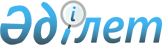 Об утверждении типовых учебных планов и типовых образовательных учебных программ по специальностям технического и профессионального образования
					
			Утративший силу
			
			
		
					Приказ Министра образования и науки Республики Казахстан от 15 июня 2015 года № 384. Зарегистрирован в Министерстве юстиции Республики Казахстан 17 июля 2015 года № 11690. Утратил силу приказом Министра просвещения Республики Казахстан от 1 сентября 2022 года № 388.
      Примечание РЦПИ!
      См. начало V15011690_5
      Сноска. Приказ дополнен приложением 397 в соответствии с приказом Министра образования и науки РК от 22.01.2016 № 72 (вводится в действие по истечении десяти календарных дней после дня его первого официального опубликования).
       Типовой учебный план
      технического и профессионального образования
      Код и профиль образования: 0100000 - Образование
      Специальность: 0101000 – Дошкольное воспитание и обучение
      Квалификация: 010101 3 - Воспитатель дошкольных организаций
      Форма обучения: очная
                                Нормативный срок обучения: 3 года 10 месяцев
                                на базе основного среднего образования 
      План учебного процесса
      Примечание ООД – общеобразовательные дисциплины; ОГД – общегуманитарные дисциплины; СЭД социально-экономические дисциплины; ОПД – общепрофессиональные дисциплины; СД – специальные дисциплины; ДОО – дисциплины, определяемые организацией образования с учетом требований работодателей;
      ПО – производственное обучение; ПП – профессиональная практика; ПА – промежуточная аттестация; ИА – итоговая аттестация; ОУППК – оценка уровня профессиональной подготовленности и присвоение квалификации; К – консультации; Ф – факультативные занятия.
      *Распределение по семестрам может изменяться в зависимости от форм обучения, специфики специальности, региональных особенностей и другие.
      Сноска. Приказ дополнен приложением 398 в соответствии с приказом Министра образования и науки РК от 22.01.2016 № 72 (вводится в действие по истечении десяти календарных дней после дня его первого официального опубликования).
       Типовой учебный план
      технического и профессионального образования
      Код и профиль образования: 0100000 - Образование
      Специальность: 0101000 – Дошкольное воспитание и обучение
      Квалификация: 010101 3 - Воспитатель дошкольных организаций
      Форма обучения: очная
                                Нормативный срок обучения: 2 года 10 месяцев
      на базе общего среднего образования 
      План учебного процесса
      Примечание ООД – общеобразовательные дисциплины; ОГД – общегуманитарные дисциплины; СЭД социально-экономические дисциплины; ОПД – общепрофессиональные дисциплины; СД – специальные дисциплины; ДОО – дисциплины, определяемые организацией образования с учетом требований работодателей;
      ПО – производственное обучение; ПП – профессиональная практика; ПА – промежуточная аттестация; ИА – итоговая аттестация; ОУППК – оценка уровня профессиональной подготовленности и присвоение квалификации; К – консультации; Ф – факультативные занятия.
      *Распределение по семестрам может изменятся в зависимости от форм обучения, специфики специальности, региональных особенностей и другие.
      Сноска. Приказ дополнен приложением 399 в соответствии с приказом Министра образования и науки РК от 22.01.2016 № 72 (вводится в действие по истечении десяти календарных дней после дня его первого официального опубликования).
       Типовой учебный план
      технического и профессионального образования
      Код и профиль образования: 0100000 - Образование
      Специальность: 0101000 – Дошкольное воспитание и обучение
      Квалификация: 010102 3 – Мать-воспитательница (патронатный воспитатель)
      Форма обучения: очная.
                                Нормативный срок обучения: 3 года 10 месяцев
                                на базе основного среднего образования 
      План учебного процесса
      Примечание ООД – общеобразовательные дисциплины; ОГД – общегуманитарные дисциплины; СЭД социально-экономические дисциплины; ОПД – общепрофессиональные дисциплины; СД – специальные дисциплины; ДОО – дисциплины, определяемые организацией образования с учетом требований работодателей;
      ПО – производственное обучение; ПП – профессиональная практика; ПА – промежуточная аттестация; ИА – итоговая аттестация; ОУППК – оценка уровня профессиональной подготовленности и присвоение квалификации; К – консультации; Ф – факультативные занятия.
      Сноска. Приказ дополнен приложением 400 в соответствии с приказом Министра образования и науки РК от 22.01.2016 № 72 (вводится в действие по истечении десяти календарных дней после дня его первого официального опубликования).
       Типовой учебный план
      технического и профессионального образования
      Код и профиль образования: 0100000 - Образование
      Специальность: 0101000 – Дошкольное воспитание и обучение
      Квалификация: 010102 3 – Мать-воспитательница (патронатный
      воспитатель)
      Форма обучения: очная
                                Нормативный срок обучения: 2 года 10 месяцев
      на базе общего среднего образования 
      План учебного процесса
      Примечание ООД – общеобразовательные дисциплины; ОГД – общегуманитарные дисциплины; СЭД социально-экономические дисциплины; ОПД – общепрофессиональные дисциплины; СД – специальные дисциплины; ДОО – дисциплины, определяемые организацией образования с учетом требований работодателей;
      ПО – производственное обучение; ПП – профессиональная практика; ПА – промежуточная аттестация; ИА – итоговая аттестация; ОУППК – оценка уровня профессиональной подготовленности и присвоение квалификации; К – консультации; Ф – факультативные занятия.
      *Распределение по семестрам может изменяться в зависимости от форм обучения, специфики специальности, региональных особенностей и другие.
      Сноска. Приказ дополнен приложением 401 в соответствии с приказом Министра образования и науки РК от 22.01.2016 № 72 (вводится в действие по истечении десяти календарных дней после дня его первого официального опубликования).  Типовые учебные программы технического и профессионального
образования по специальности: 0101000 "Дошкольное воспитание
и обучение"
      Содержание программы по циклам дисциплин и профессиональной практике
      (специалист среднего звена)
      Примечание: Таблица 1 Базовые компетенции;
      Таблица 2 Профессиональные компетенции;
      Сноска. Приказ дополнен приложением 402 в соответствии с приказом Министра образования и науки РК от 22.01.2016 № 72 (вводится в действие по истечении десяти календарных дней после дня его первого официального опубликования).
       Типовой учебный план
      технического и профессионального образования 
      Код и профиль образования: 0100000 - Образование
      Специальность: 0102000 Организация воспитательной работы (по уровням)
      Квалификация: 010204 3 Вожатый организации образования
      Форма обучения: очная
                                Нормативный срок обучения: 2 года 10 месяцев
      на базе общего среднего образования 
      План учебного процесса
      Примечание ООД- общеобразовательные дисциплины; ОГД- общегуманитарные дисциплины; СЭД- социально-экономические дисциплины; ОПД- общепрофессиональные дисциплины; СД- специальные дисциплины; ДОО- дисциплины, определяемые организацией образования; ПО - производственное обучение; ПП- профессиональная практика; ПА- промежуточная аттестация; ИА- итоговая аттестация; ОУППК- оценка уровня профессиональной подготовленности и присвоение квалификации; К - консультации; Ф- факультативные занятия.
      *Распределение по семестрам изменяется в зависимости от специфики специальности, региональных особенностей и другие
      Сноска. Приказ дополнен приложением 403 в соответствии с приказом Министра образования и науки РК от 22.01.2016 № 72 (вводится в действие по истечении десяти календарных дней после дня его первого официального опубликования).
       Типовой учебный план
      технического и профессионального образования 
      Код и профиль образования: 0100000 - Образование
      Специальность: 0102000 Организация воспитательной работы (по уровням)
      Квалификация: 010204 3 Вожатый организации образования
                                                  Форма обучения: очная
                                                  Нормативный срок обучения:
      3 года 10 месяцев на базе
      основного среднего
      образования 
      План учебного процесса
      Примечание: ООД - общеобразовательные дисциплины; ОГД - общегуманитарные дисциплины; СЭД - социально-экономические дисциплины; ОПД - общепрофессиональные дисциплины; СД - специальные дисциплины; ДОО - дисциплины, определяемые организацией образования; ПО - производственное обучение; ПП - профессиональная практика; ПА - промежуточная аттестация; ИА - итоговая аттестация; ОУППК - оценка уровня профессиональной подготовленности и присвоение квалификации; К - консультации; Ф - факультативные занятия.
      *Распределение по семестрам изменяется в зависимости от специфики специальности, региональных особенностей и другие. 
      Сноска. Приказ дополнен приложением 404 в соответствии с приказом Министра образования и науки РК от 22.01.2016 № 72 (вводится в действие по истечении десяти календарных дней после дня его первого официального опубликования).
       Типовой учебный план
      технического и профессионального образования 
      Код и профиль образования: 0100000 - Образование
      Специальность: 0102000 Организация воспитательной работы (по уровням)
      Квалификация: 010203 3 Воспитатель организации образования
                                                 Форма обучения: очная
                                                 Нормативный срок обучения:
      2 года 10 месяцев
                                                 на базе общего среднего
      образования
      План учебного процесса
      Примечание: ООД- общеобразовательные дисциплины; ОГД- общегуманитарные дисциплины; СЭД- социально-экономические дисциплины; ОПД- общепрофессиональные дисциплины; СД- специальные дисциплины; ДОО- дисциплины, определяемые организацией образования; ПО- производственное обучение; ПП- профессиональная практика; ПА- промежуточная аттестация; ИА- итоговая аттестация; ОУППК- оценка уровня профессиональной подготовленности и присвоение квалификации; К- консультации; Ф- факультативные занятия.
      *Распределение по семестрам изменяется в зависимости от специфики специальности, региональных особенностей и другие. 
      Сноска. Приказ дополнен приложением 405 в соответствии с приказом Министра образования и науки РК от 22.01.2016 № 72 (вводится в действие по истечении десяти календарных дней после дня его первого официального опубликования).
       Типовой учебный план
      технического и профессионального образования 
      Код и профиль образования: 0100000 - Образование
      Специальность: 0102000 Организация воспитательной работы (по уровням)
      Квалификация: 010203 3 Воспитатель организации образования
                                                 Форма обучения: очная
                                                 Нормативный срок обучения:
      3 года 10 месяцев
                                                 на базе основного среднего
      образования
      План учебного процесса
      Примечание: ООД - общеобразовательные дисциплины; ОГД - общегуманитарные дисциплины; СЭД - социально-экономические дисциплины; ОПД - общепрофессиональные дисциплины; СД - специальные дисциплины; ДОО - дисциплины, определяемые организацией образования; ПО - производственное обучение; ПП - профессиональная практика; ПА - промежуточная аттестация; ИА - итоговая аттестация; ОУППК - оценка уровня профессиональной подготовленности и присвоение квалификации; К - консультации; Ф - факультативные занятия.
      *Распределение по семестрам изменяется в зависимости от специфики специальности, региональных особенностей и другие. 
      Сноска. Приказ дополнен приложением 406 в соответствии с приказом Министра образования и науки РК от 22.01.2016 № 72 (вводится в действие по истечении десяти календарных дней после дня его первого официального опубликования).
       Типовой учебный план
      технического и профессионального образования 
      Код и профиль образования: 0100000 - Образование
      Специальность: 0102000 Организация воспитательной работы (по уровням)
      Квалификация: 010201 3 Педагог дополнительного образования
                                                 Форма обучения: очная
                                                 Нормативный срок обучения:
      2 года 10 месяцев
                                                 на базе общего среднего
      образования
      План учебного процесса
      Примечание: ООД - общеобразовательные дисциплины; ОГД - общегуманитарные дисциплины; СЭД - социально-экономические дисциплины; ОПД - общепрофессиональные дисциплины; СД - специальные дисциплины; ДОО - дисциплины, определяемые организацией образования; ПО - производственное обучение; ПП - профессиональная практика; ПА - промежуточная аттестация; ИА - итоговая аттестация; ОУППК - оценка уровня профессиональной подготовленности и присвоение квалификации; К - консультации; Ф - факультативные занятия. *Распределение по семестрам изменяется в зависимости от специфики специальности, региональных особенностей и другие. 
      Сноска. Приказ дополнен приложением 407 в соответствии с приказом Министра образования и науки РК от 22.01.2016 № 72 (вводится в действие по истечении десяти календарных дней после дня его первого официального опубликования).
       Типовой учебный план
      технического и профессионального образования 
      Код и профиль образования: 0100000 - Образование
      Специальность: 0102000 Организация воспитательной работы (по уровням)
      Квалификация: 010201 3 Педагог дополнительного образования
                                                 Форма обучения: очная
                                                 Нормативный срок обучения:
      3 года 10 месяцев
                                                 на базе общего среднего
      образования
      План учебного процесса
      Примечание: ООД - общеобразовательные дисциплины; ОГД - общегуманитарные дисциплины; СЭД - социально-экономические дисциплины; ОПД - общепрофессиональные дисциплины; СД - специальные дисциплины; ДОО - дисциплины, определяемые организацией образования; ПО - производственное обучение; ПП - профессиональная практика; ПА - промежуточная аттестация; ИА - итоговая аттестация; ОУППК - оценка уровня профессиональной подготовленности и присвоение квалификации; К - консультации; Ф - факультативные занятия.
      *Распределение по семестрам изменяется в зависимости от специфики специальности, региональных особенностей и другие. 
      Сноска. Приказ дополнен приложением 408 в соответствии с приказом Министра образования и науки РК от 22.01.2016 № 72 (вводится в действие по истечении десяти календарных дней после дня его первого официального опубликования).
       Типовой учебный план
      технического и профессионального образования 
      Код и профиль образования: 0100000 - Образование
      Специальность: 0102000 Организация воспитательной работы (по уровням)
      Квалификация: 010202 3 Педагог-организатор
                                                 Форма обучения: очная
                                                 Нормативный срок обучения:
      2 года 10 месяцев
                                                 на базе общего среднего
      образования
      План учебного процесса
      Примечание: ООД - общеобразовательные дисциплины; ОГД - общегуманитарные дисциплины; СЭД - социально-экономические дисциплины; ОПД - общепрофессиональные дисциплины; СД - специальные дисциплины; ДОО - дисциплины, определяемые организацией образования; ПО - производственное обучение; ПП - профессиональная практика; ПА - промежуточная аттестация; ИА - итоговая аттестация; ОУППК - оценка уровня профессиональной подготовленности и присвоение квалификации; К - консультации; Ф - факультативные занятия.
      *Распределение по семестрам изменяется в зависимости от специфики специальности, региональных особенностей и другие. 
      Сноска. Приказ дополнен приложением 409 в соответствии с приказом Министра образования и науки РК от 22.01.2016 № 72 (вводится в действие по истечении десяти календарных дней после дня его первого официального опубликования).
       Типовой учебный план
      технического и профессионального образования 
      Код и профиль образования: 0100000 - Образование
      Специальность: 0102000 Организация воспитательной работы (по уровням)
      Квалификация: 010202 3 Педагог-организатор
      План учебного процесса
                                                 Форма обучения: очная
                                                 Нормативный срок обучения:
      3 года 10 месяцев
                                                 на базе основного среднего
      образования
      Примечание: ООД - общеобразовательные дисциплины; ОГД - общегуманитарные дисциплины; СЭД - социально-экономические дисциплины; ОПД - общепрофессиональные дисциплины; СД - специальные дисциплины; ДОО - дисциплины, определяемые организацией образования; ПО - производственное обучение; ПП - профессиональная практика; ПА - промежуточная аттестация; ИА - итоговая аттестация; ОУППК - оценка уровня профессиональной подготовленности и присвоение квалификации; К - консультации; Ф - факультативные занятия. *Распределение по семестрам изменяется в зависимости от специфики специальности, региональных особенностей и другие. 
      Сноска. Приказ дополнен приложением 410 в соответствии с приказом Министра образования и науки РК от 22.01.2016 № 72 (вводится в действие по истечении десяти календарных дней после дня его первого официального опубликования).
       4 Содержание типовых учебных программ
      4.1 Содержание программ по циклам дисциплин и профессиональной практике (специалист среднего звена)
      Примечание: Таблица 1 Базовые компетенции;
      Таблица 2 Профессиональные компетенции
      Сноска. Приказ дополнен приложением 411 в соответствии с приказом Министра образования и науки РК от 22.01.2016 № 72 (вводится в действие по истечении десяти календарных дней после дня его первого официального опубликования).
       Типовой учебный план
      технического и профессионального образования
      Код и профиль образования: 0100000 - Образование
      Специальность: 0103000 - Физическая культура и спорт
      Квалификация: 010301 3 - Инструктор по плаванию, по физической культуре
      Форма обучения: очная
                                Нормативный срок обучения: 3 года 10 месяцев
                                на базе основного среднего образования
      План учебного процесса
      Примечание ООД – общеобразовательные дисциплины; ОГД – общегуманитарные дисциплины; СЭД социально-экономические дисциплины; ОПД – общепрофессиональные дисциплины; СД – специальные дисциплины; ДОО – дисциплины, определяемые организацией образования с учетом требований работодателей; ПО – производственное обучение; ПП – профессиональная практика; ПА – промежуточная аттестация; ИА – итоговая аттестация; ОУППК – оценка уровня профессиональной подготовленности и присвоение квалификации; К – консультации; Ф – факультативные занятия.
      *Распределение по семестрам может изменяться в зависимости от форм обучения, специфики специальности, региональных особенностей и другие.
      Сноска. Приказ дополнен приложением 412 в соответствии с приказом Министра образования и науки РК от 22.01.2016 № 72 (вводится в действие по истечении десяти календарных дней после дня его первого официального опубликования).
       Типовой учебный план
      технического и профессионального образования
      Код и профиль образования: 0100000 - Образование
      Специальность: 0103000 - Физическая культура и спорт
      Квалификация: 010301 3 - Инструктор по плаванию, по физической культуре
      Форма обучения: очная
                                Нормативный срок обучения: 2 года 10 месяцев
      на базе общего среднего образования
      План учебного процесса
      Примечание ООД – общеобразовательные дисциплины; ОГД – общегуманитарные дисциплины; СЭД - социально-экономические дисциплины; ОПД – общепрофессиональные дисциплины; СД – специальные дисциплины; ДОО – дисциплины, определяемые организацией образования с учетом требований работодателей; ПО – производственное обучение; ПП – профессиональная практика; ПА – промежуточная аттестация; ИА – итоговая аттестация; ОУППК – оценка уровня профессиональной подготовленности и присвоение квалификации; К – консультации; Ф – факультативные занятия.
      *Распределение по семестрам может изменяться в зависимости от форм обучения, специфики специальности, региональных особенностей и другие.
      Сноска. Приказ дополнен приложением 413 в соответствии с приказом Министра образования и науки РК от 22.01.2016 № 72 (вводится в действие по истечении десяти календарных дней после дня его первого официального опубликования).
       Типовой учебный план
      технического и профессионального образования
      Код и профиль образования: 0100000 - Образование
      Специальность: 0103000 - Физическая культура и спорт
      Квалификация: 010301 3 - Учитель физической культуры и спорта
      Форма обучения: очная
                                Нормативный срок обучения: 3 года 10 месяцев
                                на базе основного среднего образования
      План учебного процесса
      Примечание ООД – общеобразовательные дисциплины; ОГД – общегуманитарные дисциплины; СЭД социально-экономические дисциплины; ОПД – общепрофессиональные дисциплины; СД – специальные дисциплины; ДОО – дисциплины, определяемые организацией образования с учетом требований работодателей; ПО – производственное обучение; ПП – профессиональная практика; ПА – промежуточная аттестация; ИА – итоговая аттестация; ОУППК – оценка уровня профессиональной подготовленности и присвоение квалификации; К – консультации; Ф – факультативные занятия.
      *Распределение по семестрам может изменяться в зависимости от форм обучения, специфики специальности, региональных особенностей и другие.
      Сноска. Приказ дополнен приложением 414 в соответствии с приказом Министра образования и науки РК от 22.01.2016 № 72 (вводится в действие по истечении десяти календарных дней после дня его первого официального опубликования).
       Типовой учебный план
      технического и профессионального образования
      Код и профиль образования: 0100000 - Образование
      Специальность: 0103000 - Физическая культура и спорт
      Квалификация: 010302 3 - Учитель физической культуры и спорта
      Форма обучения: очная
                                Нормативный срок обучения: 2 года 10 месяцев
      на базе общего среднего образования
      План учебного процесса
      Примечание ООД – общеобразовательные дисциплины; ОГД – общегуманитарные дисциплины; СЭД социально-экономические дисциплины; ОПД – общепрофессиональные дисциплины; СД – специальные дисциплины; ДОО – дисциплины, определяемые организацией образования с учетом требований работодателей; ПО – производственное обучение; ПП – профессиональная практика; ПА – промежуточная аттестация; ИА – итоговая аттестация; ОУППК – оценка уровня профессиональной подготовленности и присвоение квалификации; К – консультации; Ф – факультативные занятия.
      *Распределение по семестрам может изменяться в зависимости от форм обучения, специфики специальности, региональных особенностей и другие.
      Сноска. Приказ дополнен приложением 415 в соответствии с приказом Министра образования и науки РК от 22.01.2016 № 72 (вводится в действие по истечении десяти календарных дней после дня его первого официального опубликования).
       Типовой учебный план
      технического и профессионального образования
      Код и профиль образования: 0100000 - Образование
      Специальность: 0103000 - Физическая культура и спорт
      Квалификация: 010303 3 - Тренер-преподаватель по спорту
      Форма обучения: очная
                                Нормативный срок обучения: 3 года 10 месяцев
                                на базе основного среднего образования
      План учебного процесса
      Примечание ООД – общеобразовательные дисциплины; ОГД – общегуманитарные дисциплины; СЭД социально-экономические дисциплины; ОПД – общепрофессиональные дисциплины; СД – специальные дисциплины; ДОО – дисциплины, определяемые организацией образования с учетом требований работодателей; ПО – производственное обучение; ПП – профессиональная практика; ПА – промежуточная аттестация; ИА – итоговая аттестация; ОУППК – оценка уровня профессиональной подготовленности и присвоение квалификации; К – консультации; Ф – факультативные занятия.
      *Распределение по семестрам может изменяться в зависимости от форм обучения, специфики специальности, региональных особенностей и другие.
      Сноска. Приказ дополнен приложением 416 в соответствии с приказом Министра образования и науки РК от 22.01.2016 № 72 (вводится в действие по истечении десяти календарных дней после дня его первого официального опубликования).
       Типовой учебный план
      технического и профессионального образования
      Код и профиль образования: 0100000 - Образование
      Специальность: 0103000 - Физическая культура и спорт
      Квалификация: 010303 3 - Тренер-преподаватель по спорту
      Форма обучения: очная
                                Нормативный срок обучения: 2 года 10 месяцев
      на базе общего среднего образования
      План учебного процесса
      Примечание ООД – общеобразовательные дисциплины; ОГД – общегуманитарные дисциплины; СЭД социально-экономические дисциплины; ОПД – общепрофессиональные дисциплины; СД – специальные дисциплины; ДОО – дисциплины, определяемые организацией образования с учетом требований работодателей; ПО – производственное обучение; ПП – профессиональная практика; ПА – промежуточная аттестация; ИА – итоговая аттестация; ОУППК – оценка уровня профессиональной подготовленности и присвоение квалификации; К – консультации; Ф – факультативные занятия.
      *Распределение по семестрам может изменяться в зависимости от форм обучения, специфики специальности, региональных особенностей и другие.
      Сноска. Приказ дополнен приложением 417 в соответствии с приказом Министра образования и науки РК от 22.01.2016 № 72 (вводится в действие по истечении десяти календарных дней после дня его первого официального опубликования).  Типовые учебные программы технического и профессионального
образования по специальности: 0103000 "Физическая культура и
спорт"
      Содержание программы по циклам дисциплин и профессиональной практике (специалист среднего звена)
      Примечание: Таблица 1 Базовые компетенции;
      Таблица 2 Профессиональные компетенции.
      Сноска. Приказ дополнен приложением 418 в соответствии с приказом Министра образования и науки РК от 22.01.2016 № 72 (вводится в действие по истечении десяти календарных дней после дня его первого официального опубликования).
       Типовой учебный план
      технического и профессионального образования 
      Код и профиль образования: 0100000 - Образование
      Специальность: 0104000 - Профессиональное обучение (по отраслям)
      Квалификация: 0104013 - Мастер производственного обучения, техник (всех наименований)
      0104023 - Мастер производственного обучения,
      техник-технолог (всех наименований)
      Форма обучения: очная
                                 Нормативный срок обучения: 3 года 10 месяцев
                                 на базе основного среднего образования
      План учебного процесса
      Примечание: ООД – общеобразовательные дисциплины; ОГД – общегуманитарные дисциплины; СЭД - социально-экономические дисциплины; ОПД – общепрофессиональные дисциплины; СД – специальные дисциплины; ДОО – дисциплины, определяемые организацией образования с учетом требований работодателей;
      ПО – производственное обучение; ПП – профессиональная практика; ПА – промежуточная аттестация; ИА – итоговая аттестация; ОУППК – оценка уровня профессиональной подготовленности и присвоение квалификации; К – консультации; Ф – факультативные занятия.
      *Распределение по семестрам может изменяться в зависимости от форм обучения, специфики специальности, региональных особенностей и другие.
      Сноска. Приказ дополнен приложением 419 в соответствии с приказом Министра образования и науки РК от 22.01.2016 № 72 (вводится в действие по истечении десяти календарных дней после дня его первого официального опубликования).
       Типовой учебный план
      технического и профессионального образования 
      Код и профиль образования: 0100000 - Образование
      Специальность: 0104000 - Профессиональное обучение (по отраслям)
      Квалификация:  0104013 - Мастер производственного обучения, техник
      (всех наименований)
      0104023 - Мастер производственного обучения,
      техник-технолог (всех наименований)
      Форма обучения: очная
                                 Нормативный срок обучения: 2 года 10 месяцев
      на базе общего среднего образования
      План учебного процесса
      Примечание: ООД – общеобразовательные дисциплины; ОГД – общегуманитарные дисциплины; СЭД социально-экономические дисциплины; ОПД – общепрофессиональные дисциплины; СД – специальные дисциплины; ДОО – дисциплины, определяемые организацией образования с учетом требований работодателей;
      ПО – производственное обучение; ПП – профессиональная практика; ПА – промежуточная аттестация; ИА – итоговая аттестация; ОУППК – оценка уровня профессиональной подготовленности и присвоение квалификации; К – консультации; Ф – факультативные занятия.
      *Распределение по семестрам может изменяться в зависимости от форм обучения, специфики специальности, региональных особенностей и другие.
      Сноска. Приказ дополнен приложением 420 в соответствии с приказом Министра образования и науки РК от 22.01.2016 № 72 (вводится в действие по истечении десяти календарных дней после дня его первого официального опубликования).  Типовые учебные программы технического и профессионального
образования по специальности: 0104000 "Профессиональное обучение
(по отраслям)"
      Содержание программы по циклам дисциплин и профессиональной практике
      (специалист среднего звена)
      Примечание:
      Таблица 1 Базовые компетенции;
      Таблица 2 Профессиональные компетенции
      Сноска. Приказ дополнен приложением 421 в соответствии с приказом Министра образования и науки РК от 22.01.2016 № 72 (вводится в действие по истечении десяти календарных дней после дня его первого официального опубликования).
       Типовой учебный план
      технического и профессионального образования
      Код и профиль образования: 0100000 - Образование
      Специальность: 0105000 - Начальное образование
      Квалификация: 0105013 - Учитель начального образования
      0105051 - Гувернант
      0105061 - Няня
      0105071 - Культорганизатор 
      Форма обучения: очная
                                Нормативный срок обучения: 3 года 10 месяцев
                                на базе основного среднего образования
      План учебного процесса
      Примечание: ООД – общеобразовательные дисциплины; ОГД – общегуманитарные дисциплины; СЭД социально-экономические дисциплины; ОПД – общепрофессиональные дисциплины; СД – специальные дисциплины; ДОО – дисциплины, определяемые организацией образования с учетом требований работодателей;
      ПО – производственное обучение; ПП – профессиональная практика; ПА – промежуточная аттестация; ИА – итоговая аттестация; ОУППК – оценка уровня профессиональной подготовленности и присвоение квалификации; К – консультации; Ф – факультативные занятия.
      *Распределение по семестрам может изменяться в зависимости от форм обучения, специфики специальности, региональных особенностей и другие.
      Сноска. Приказ дополнен приложением 422 в соответствии с приказом Министра образования и науки РК от 22.01.2016 № 72 (вводится в действие по истечении десяти календарных дней после дня его первого официального опубликования).
       Типовой учебный план
      технического и профессионального образования
      Код и профиль образования: 0100000 - Образование
      Специальность: 0105000 - Начальное образование
      Квалификация: 0105013 - Учитель начального образования
      0105051 - Гувернант
      0105061 - Няня
      0105071 - Культорганизатор 
      Форма обучения: очная
                                Нормативный срок обучения: 2 года 10 месяцев
      на базе общего среднего образования
      План учебного процесса
      Примечание: ООД – общеобразовательные дисциплины; ОГД – общегуманитарные дисциплины; СЭД социально-экономические дисциплины; ОПД – общепрофессиональные дисциплины; СД – специальные дисциплины; ДОО – дисциплины, определяемые организацией образования с учетом требований работодателей;
      ПО – производственное обучение; ПП – профессиональная практика; ПА – промежуточная аттестация; ИА – итоговая аттестация; ОУППК – оценка уровня профессиональной подготовленности и присвоение квалификации; К – консультации; Ф – факультативные занятия.
      *Распределение по семестрам может изменяться в зависимости от форм обучения, специфики специальности, региональных особенностей и другие.
      Сноска. Приказ дополнен приложением 423 в соответствии с приказом Министра образования и науки РК от 22.01.2016 № 72 (вводится в действие по истечении десяти календарных дней после дня его первого официального опубликования).
       Типовой учебный план
      технического и профессионального образования
      Код и профиль образования: 0100000 - Образование
      Специальность: 0105000 - Начальное образование
      Квалификация: 010502 3 - Учитель информатики начального образования
      Форма обучения: очная
                                Нормативный срок обучения: 3 года 10 месяцев
                                на базе основного среднего образования
      План учебного процесса
      Примечание: ООД – общеобразовательные дисциплины; ОГД – общегуманитарные дисциплины; СЭД социально-экономические дисциплины; ОПД – общепрофессиональные дисциплины; СД – специальные дисциплины; ДОО – дисциплины, определяемые организацией образования с учетом требований работодателей;
      ПО – производственное обучение; ПП – профессиональная практика; ПА – промежуточная аттестация; ИА – итоговая аттестация; ОУППК – оценка уровня профессиональной подготовленности и присвоение квалификации; К – консультации; Ф – факультативные занятия.
      *Распределение по семестрам может изменяться в зависимости от форм обучения, специфики специальности, региональных особенностей и другие.
      Сноска. Приказ дополнен приложением 424 в соответствии с приказом Министра образования и науки РК от 22.01.2016 № 72 (вводится в действие по истечении десяти календарных дней после дня его первого официального опубликования).
       Типовой учебный план
      технического и профессионального образования
      Код и профиль образования: 0100000 - Образование
      Специальность: 0105000 - Начальное образование
      Квалификация: 010502 3 - Учитель информатики начального образования
      Форма обучения: очная
                                Нормативный срок обучения: 2 года 10 месяцев
      на базе общего среднего образования
      План учебного процесса
      Примечание: ООД – общеобразовательные дисциплины; ОГД – общегуманитарные дисциплины; СЭД социально-экономические дисциплины; ОПД – общепрофессиональные дисциплины; СД – специальные дисциплины; ДОО – дисциплины, определяемые организацией образования с учетом требований работодателей;
      ПО – производственное обучение; ПП – профессиональная практика; ПА – промежуточная аттестация; ИА – итоговая аттестация; ОУППК – оценка уровня профессиональной подготовленности и присвоение квалификации; К – консультации; Ф – факультативные занятия.
      *Распределение по семестрам может изменяться в зависимости от форм обучения, специфики специальности, региональных особенностей и другие.
      Сноска. Приказ дополнен приложением 425 в соответствии с приказом Министра образования и науки РК от 22.01.2016 № 72 (вводится в действие по истечении десяти календарных дней после дня его первого официального опубликования).
       Типовой учебный план
      технического и профессионального образования
      Код и профиль образования: 0100000 - Образование
      Специальность: 0105000 - Начальное образование
      Квалификация: 010503 3 - Учитель иностранного языка
      начального образования
      Форма обучения: очная
                                Нормативный срок обучения: 3 года 10 месяцев
                                на базе основного среднего образования
      План учебного процесса
      Примечание: ООД – общеобразовательные дисциплины; ОГД – общегуманитарные дисциплины; СЭД социально-экономические дисциплины; ОПД – общепрофессиональные дисциплины; СД – специальные дисциплины; ДОО – дисциплины, определяемые организацией образования с учетом требований работодателей;
      ПО – производственное обучение; ПП – профессиональная практика; ПА – промежуточная аттестация; ИА – итоговая аттестация; ОУППК – оценка уровня профессиональной подготовленности и присвоение квалификации; К – консультации; Ф – факультативные занятия.
      *Распределение по семестрам может изменяться в зависимости от форм обучения, специфики специальности, региональных особенностей и другие.
      Сноска. Приказ дополнен приложением 426 в соответствии с приказом Министра образования и науки РК от 22.01.2016 № 72 (вводится в действие по истечении десяти календарных дней после дня его первого официального опубликования).
       Типовой учебный план
      технического и профессионального образования
      Код и профиль образования: 0100000 - Образование
      Специальность: 0105000 - Начальное образование
      Квалификация: 0105033 - Учитель иностранного языка
      начального образования
      Форма обучения: очная
                                Нормативный срок обучения: 2 года 10 месяцев
      на базе общего среднего образования
      План учебного процесса
      Примечание: ООД – общеобразовательные дисциплины; ОГД – общегуманитарные дисциплины; СЭД социально-экономические дисциплины; ОПД – общепрофессиональные дисциплины; СД – специальные дисциплины; ДОО – дисциплины, определяемые организацией образования с учетом требований работодателей;
      ПО – производственное обучение; ПП – профессиональная практика; ПА – промежуточная аттестация; ИА – итоговая аттестация; ОУППК – оценка уровня профессиональной подготовленности и присвоение квалификации; К – консультации; Ф – факультативные занятия.
      *Распределение по семестрам может изменяться в зависимости от форм обучения, специфики специальности, региональных особенностей и другие.
      Сноска. Приказ дополнен приложением 427 в соответствии с приказом Министра образования и науки РК от 22.01.2016 № 72 (вводится в действие по истечении десяти календарных дней после дня его первого официального опубликования).
       Типовой учебный план
      технического и профессионального образования
      Код и профиль образования: 0100000 - Образование
      Специальность: 0105000 - Начальное образование
      Квалификация: 0105043 - Учитель самопознания
      Форма обучения: очная
                                Нормативный срок обучения: 3 года 10 месяцев
                                на базе основного среднего образования
      План учебного процесса
      Примечание: ООД – общеобразовательные дисциплины; ОГД – общегуманитарные дисциплины; СЭД социально-экономические дисциплины; ОПД – общепрофессиональные дисциплины; СД – специальные дисциплины; ДОО – дисциплины, определяемые организацией образования с учетом требований работодателей;
      ПО – производственное обучение; ПП – профессиональная практика; ПА – промежуточная аттестация; ИА – итоговая аттестация; ОУППК – оценка уровня профессиональной подготовленности и присвоение квалификации; К – консультации; Ф – факультативные занятия.
      *Распределение по семестрам может изменяться в зависимости от форм обучения, специфики специальности, региональных особенностей и другие.
      Сноска. Приказ дополнен приложением 428 в соответствии с приказом Министра образования и науки РК от 22.01.2016 № 72 (вводится в действие по истечении десяти календарных дней после дня его первого официального опубликования).
       Типовой учебный план
      технического и профессионального образования
      Код и профиль образования: 0100000 - Образование
      Специальность: 0105000 - Начальное образование
      Квалификация: 0105043 - Учитель самопознания
      Форма обучения: очная
                                Нормативный срок обучения: 2 года 10 месяцев
      на базе общего среднего образования
      План учебного процесса
      Примечание: ООД – общеобразовательные дисциплины; ОГД – общегуманитарные дисциплины; СЭД социально-экономические дисциплины; ОПД – общепрофессиональные дисциплины; СД – специальные дисциплины; ДОО – дисциплины, определяемые организацией образования с учетом требований работодателей;
      ПО – производственное обучение; ПП – профессиональная практика; ПА – промежуточная аттестация; ИА – итоговая аттестация; ОУППК – оценка уровня профессиональной подготовленности и присвоение квалификации; К – консультации; Ф – факультативные занятия.
      *Распределение по семестрам может изменяться в зависимости от форм обучения, специфики специальности, региональных особенностей и другие.
      Сноска. Приказ дополнен приложением 429 в соответствии с приказом Министра образования и науки РК от 22.01.2016 № 72 (вводится в действие по истечении десяти календарных дней после дня его первого официального опубликования).  Типовые учебные программы технического и профессионального
образования по специальности: 0105000 "Начальное образование"
      Содержание программы по циклам дисциплин и профессиональной практике
      (специалист среднего звена)
      Примечание: Таблица 1 Базовые компетенции
      Таблица 2 Профессиональные компетенции
      Сноска. Приказ дополнен приложением 430 в соответствии с приказом Министра образования и науки РК от 22.01.2016 № 72 (вводится в действие по истечении десяти календарных дней после дня его первого официального опубликования).
       Типовой учебный план
      технического и профессионального образования
      Код и профиль образования: 0100000 Образование
      Специальность: 0106000 Изобразительное искусство и черчение
      Квалификация: 010601 3 Учитель изобразительного искусства
                               и черчения основного среднего образования
      Форма обучения: очная
                                 Нормативный срок обучения 3 года 10 месяцев
                                 на базе основного среднего образования
      План учебного процесса
      Примечание: ООД – общеобразовательные дисциплины; ОГД – общегуманитарные дисциплины; СЭД социально-экономические дисциплины; ОПД – обще профессиональные дисциплины; СД – специальные дисциплины; ДОО – дисциплины, определяемые организацией образования; ПО – профессиональная практика; ПП – педагогическая практика; ПА – промежуточная аттестация; ИА – итоговая аттестация; ОУППК – оценка уровня профессиональной подготовленности и присвоение квалификации; К – консультации; Ф – факультативные занятия
      *Распределение по семестрам изменяется в зависимости от специфики специальности, региональных особенностей и другие
      Сноска. Приказ дополнен приложением 431 в соответствии с приказом Министра образования и науки РК от 22.01.2016 № 72 (вводится в действие по истечении десяти календарных дней после дня его первого официального опубликования).
       ТИПОВОЙ УЧЕБНЫЙ ПЛАН
      технического и профессионального образования
      Код и профиль образования: 0100000 Образование
      Специальность: 0106000 Изобразительное искусство и черчение
      Квалификация: 010601 3 Учитель изобразительного искусства
                               и черчения основного среднего образования
      Форма обучения: очная
                                 Нормативный срок обучения 2 года 10 месяцев
      на базе общего среднего образования
      План учебного процесса
      Примечание: ООД – общеобразовательные дисциплины; ОГД – общегуманитарные дисциплины; СЭД социально-экономические дисциплины; ОПД – обще профессиональные дисциплины; СД – специальные дисциплины; ДОО – дисциплины, определяемые организацией образования; ПО – профессиональная практика; ПП – педагогическая практика; ПА – промежуточная аттестация; ИА – итоговая аттестация; ОУППК – оценка уровня профессиональной подготовленности и присвоение квалификации; К – консультации;
      Ф – факультативные занятия
      *Распределение по семестрам изменяется в зависимости от специфики специальности, региональных особенностей и другие.
      Сноска. Приказ дополнен приложением 432 в соответствии с приказом Министра образования и науки РК от 22.01.2016 № 72 (вводится в действие по истечении десяти календарных дней после дня его первого официального опубликования).  Типовые учебные программы технического и
профессионального образования по специальности:
0106000 "Изобразительное искусство и черчение"
      4.1 Содержание программы по циклам дисциплин и профессиональной
      практике квалификации специалиста среднего звена технического и
      профессионального образования по специальности 0106000
      "Изобразительное искусство и черчение"
      Примечание:
            Таблица 1 Базовые компетенции
      Таблица 2 Профессиональные компетенции
      Сноска. Приказ дополнен приложением 433 в соответствии с приказом Министра образования и науки РК от 22.01.2016 № 72 (вводится в действие по истечении десяти календарных дней после дня его первого официального опубликования).
       Типовой учебный план
      технического и профессионального образования
      Код и профиль образования: 0100000 - Образование
      Специальность: 0107000 – Технология
      Квалификация: 0107013 - Учитель технологии основного среднего образования 
      Форма обучения: очная
                                 Нормативный срок обучения 2 года 10 месяцев
      на базе общего среднего образования
      План учебного процесса
      Примечание ООД – общеобразовательные дисциплины; ОГД – общегуманитарные дисциплины; СЭД социально-экономические дисциплины; ОПД – общепрофессиональные дисциплины; СД – специальные дисциплины; ДОО – дисциплины, определяемые организацией образования с учетом требований работодателей;
      ПО – производственное обучение; ПП – профессиональная практика; ПА – промежуточная аттестация; ИА – итоговая аттестация; ОУППК – оценка уровня профессиональной подготовленности и присвоение квалификации; К – консультации; Ф – факультативные занятия.
      * Распределение по семестрам изменяется в зависимости от специфики специальности, региональных особенностей и другие.
      Сноска. Приказ дополнен приложением 434 в соответствии с приказом Министра образования и науки РК от 22.01.2016 № 72 (вводится в действие по истечении десяти календарных дней после дня его первого официального опубликования).
       Типовой учебный план
      технического и профессионального образования
      Код и профиль образования: 0100000 - Образование
      Специальность: 0107000 - Технология
      Квалификация: 0107013 - Учитель технологии основного среднего образования 
      Форма обучения: очная
                                 Нормативный срок обучения 3 года 10 месяцев
                                 на базе основного среднего образования
      План учебного процесса
      Примечание ООД – общеобразовательные дисциплины; ОГД – общегуманитарные дисциплины; СЭД социально-экономические дисциплины; ОПД – общепрофессиональные дисциплины; СД – специальные дисциплины; ДОО – дисциплины, определяемые организацией образования с учетом требований работодателей;
      ПО – производственное обучение; ПП – профессиональная практика; ПА – промежуточная аттестация; ИА – итоговая аттестация; ОУППК – оценка уровня профессиональной подготовленности и присвоение квалификации; К – консультации; Ф – факультативные занятия.
      * Распределение по семестрам изменяется в зависимости от специфики специальности, региональных особенностей и другие 
      Сноска. Приказ дополнен приложением 435 в соответствии с приказом Министра образования и науки РК от 22.01.2016 № 72 (вводится в действие по истечении десяти календарных дней после дня его первого официального опубликования).
       Типовые учебные программы технического и профессионального образования по специальности: 0107000 – Технология
      Содержание программы по циклам дисциплин и профессиональной практике (специалист среднего звена)
      Примечание: Таблица 1 Базовые компетенции;
      Таблица 2 Профессиональные компетенции;
      Сноска. Приказ дополнен приложением 436 в соответствии с приказом Министра образования и науки РК от 22.01.2016 № 72 (вводится в действие по истечении десяти календарных дней после дня его первого официального опубликования).
       ТИПОВОЙ УЧЕБНЫЙ ПЛАН
      технического и профессионального образования 
      Код и профиль образования: 0100000 Образование
      Специальность: 0108000 - Музыкальное образование
      Квалификация: 010801 3 - Учитель музыки в организациях дошкольного и основного среднего образования
      Форма обучения: очная
                                Нормативный срок обучения: 3 года 10 месяцев
                                на базе основного среднего образования
      План учебного процесса
      Примечание:
      ООД – общеобразовательные дисциплины; ОГД – общегуманитарные дисциплины; СЭД социально-экономические дисциплины; ОПД – общепрофессиональные дисциплины; СД – специальные дисциплины; ДОО – дисциплины, определяемые организацией образования; ПО – производственное обучение; ПП – профессиональная практика; ПА – промежуточная аттестация; ИА – итоговая аттестация; ОУППК – оценка уровня профессиональной подготовленности и присвоение квалификации; К – консультации; Ф – факультативные занятия.
      *Распределение по семестрам изменяется в зависимости от специфики специальности, региональных особенностей и другие
      Сноска. Приказ дополнен приложением 437 в соответствии с приказом Министра образования и науки РК от 22.01.2016 № 72 (вводится в действие по истечении десяти календарных дней после дня его первого официального опубликования).
       Типовой учебный план
      технического и профессионального образования
      Код и профиль образования: 0100000 Образование
      Специальность: 0108000 Музыкальное образование
      Квалификация: 010801 3 Учитель музыки в организациях дошкольного и основного среднего образования
      Форма обучения: очная
                                 Нормативный срок обучения 2 года 10 месяцев
      на базе общего среднего образования
      План учебного процесса
      Примечание:
      ООД – общеобразовательные дисциплины; ОГД – общегуманитарные дисциплины; СЭД социально-экономические дисциплины; ОПД – общепрофессиональные дисциплины; СД – специальные дисциплины; ДОО – дисциплины, определяемые организацией образования; ПО – производственное обучение; ПП – профессиональная практика; ПА – промежуточная аттестация; ИА – итоговая аттестация; ОУППК – оценка уровня профессиональной подготовленности и присвоение квалификации; К – консультации; Ф – факультативные занятия.
      *Распределение по семестрам изменяется в зависимости от специфики специальности, региональных особенностей и другие
      Сноска. Приказ дополнен приложением 438 в соответствии с приказом Министра образования и науки РК от 22.01.2016 № 72 (вводится в действие по истечении десяти календарных дней после дня его первого официального опубликования).  Типовые учебные программы технического и профессионального
образования по специальности: 0108000 "Музыкальное образование"
      Содержание программы по циклам дисциплин и профессиональной практике специалист среднего звена.
      Примечание
      Таблица 1 Базовые компетенции
      Таблица 2 Профессиональные компетенции
      Сноска. Приказ дополнен приложением 439 в соответствии с приказом Министра образования и науки РК от 22.01.2016 № 72 (вводится в действие по истечении десяти календарных дней после дня его первого официального опубликования).
       Типовой учебный план
      технического и профессионального образования
      Код и профиль образования: 0400000 – Искусство и культура
      Специальность: 0402000 – Дизайн (по профилю)
      Квалификация: 040201 3 – Дизайнер
      040201 3 – 1 Дизайн интерьера
      040201 3 – 2 Графический дизайн
      040201 3 – 3 Дизайн одежды
      040201 3 – 4 Дизайн рекламы 
      Форма обучения: очная
                                Нормативный срок обучения: 3 года 10 месяцев
                                на базе основного среднего образования
      План учебного процесса
      Примечание: ООД – общеобразовательные дисциплины; ОГД – общегуманитарные дисциплины; СЭД социально-экономические дисциплины; ОПД – общепрофессиональные дисциплины; СД – специальные дисциплины; ДОО – дисциплины, определяемые организацией образования с учетом требований работодателей; ПО – производственное обучение; ПП – профессиональная практика; ПА – промежуточная аттестация; ИА – итоговая аттестация; ОУППК – оценка уровня профессиональной подготовленности и присвоение квалификации; К – консультации; Ф – факультативные занятия.
      *Распределение по семестрам может изменяться в зависимости от форм обучения, специфики специальности, региональных особенностей и другие.
      Сноска. Приказ дополнен приложением 440 в соответствии с приказом Министра образования и науки РК от 22.01.2016 № 72 (вводится в действие по истечении десяти календарных дней после дня его первого официального опубликования).
       Типовой учебный план
      технического и профессионального образования
      Код и профиль образования: 0400000 – Искусство и культура
      Специальность: 0402000 – Дизайн (по профилю)
      Квалификация: 040201 3 – Дизайнер
      040201 3-1 – Дизайн интерьера
      040201 3-2 – Графический дизайн
      040201 3-3 – Дизайн одежды
      040201 3-4 – Дизайн рекламы
      Форма обучения: очная
                                нормативный срок обучения: 2 года 10 месяцев
      на базе общего среднего образования
      План учебного процесса
      Примечание: ООД – общеобразовательные дисциплины; ОГД – общегуманитарные дисциплины; СЭД социально-экономические дисциплины; ОПД – общепрофессиональные дисциплины; СД – специальные дисциплины; ДОО – дисциплины, определяемые организацией образования с учетом требований работодателей; ПО – производственное обучение; ПП – профессиональная практика; ПА – промежуточная аттестация; ИА – итоговая аттестация; ОУППК – оценка уровня профессиональной подготовленности и присвоение квалификации; К – консультации; Ф – факультативные занятия.
      *Распределение по семестрам может изменяться в зависимости от форм обучения, специфики специальности, региональных особенностей и другие.
      Сноска. Приказ дополнен приложением 441 в соответствии с приказом Министра образования и науки РК от 22.01.2016 № 72 (вводится в действие по истечении десяти календарных дней после дня его первого официального опубликования).
       Типовой учебный план
      технического и профессионального образования 
      Код и профиль образования: 0400000 – Искусство и культура
      Специальность: 0402000 – Дизайн (по профилю)
      Квалификация: 040201 3 – Дизайнер
      040201 3-1 – Дизайн интерьера 
      040201 3-2 – Графический дизайн 
      040201 3-3 – Дизайн одежды
      040201 3-4 – Дизайн рекламы 
      Форма обучения: очная
                                нормативный срок обучения: 2 года 10 месяцев
                                на базе основного среднего образования с
      художественной профессионализацией
      План учебного процесса
      Примечание: ООД – общеобразовательные дисциплины; ОГД – общегуманитарные дисциплины; СЭД социально-экономические дисциплины; ОПД – общепрофессиональные дисциплины; СД – специальные дисциплины; ДОО – дисциплины, определяемые организацией образования с учетом требований работодателей; ПО – производственное обучение; ПП – профессиональная практика; ПА – промежуточная аттестация; ИА – итоговая аттестация; ОУППК – оценка уровня профессиональной подготовленности и присвоение квалификации; К – консультации; Ф – факультативные занятия.
      *Распределение по семестрам может изменяться в зависимости от форм обучения, специфики специальности, региональных особенностей и другие.
      Сноска. Приказ дополнен приложением 442 в соответствии с приказом Министра образования и науки РК от 22.01.2016 № 72 (вводится в действие по истечении десяти календарных дней после дня его первого официального опубликования).
       Типовой учебный план
      технического и профессионального образования
      Код и профиль образования: 0400000 – Искусство и культура
      Специальность: 0402000 – Дизайн (по профилю)
      Квалификация: 040202 2 – Исполнитель художественно-оформительских работ
      Форма обучения: очная
                                нормативный срок обучения: 2 года 10 месяцев
                                на базе основного среднего образования 
      План учебного процесса
      Примечание: ООД – общеобразовательные дисциплины; ОГД – общегуманитарные дисциплины; СЭД социально-экономические дисциплины; ОПД – общепрофессиональные дисциплины; СД – специальные дисциплины; ДОО – дисциплины, определяемые организацией образования с учетом требований работодателей; ПО – производственное обучение; ПП – профессиональная практика; ПА – промежуточная аттестация; ИА – итоговая аттестация; ОУППК – оценка уровня профессиональной подготовленности и присвоение квалификации; К – консультации; Ф – факультативные занятия.
      *Распределение по семестрам может изменяться в зависимости от форм обучения, специфики специальности, региональных особенностей и другие.
      Сноска. Приказ дополнен приложением 443 в соответствии с приказом Министра образования и науки РК от 22.01.2016 № 72 (вводится в действие по истечении десяти календарных дней после дня его первого официального опубликования).
       Типовой учебный план
      технического и профессионального образования
      Код и профиль образования: 0400000 – Искусство и культура
      Специальность: 0402000 – Дизайн (по профилю)
      Квалификация: 040202 2 – Исполнитель художественно-оформительских работ
      Форма обучения: очная
                                 нормативный срок обучения: 1 год 10 месяцев
      на базе общего среднего образования
      План учебного процесса
      Примечание: ООД – общеобразовательные дисциплины; ОГД – общегуманитарные дисциплины; СЭД социально-экономические дисциплины; ОПД – общепрофессиональные дисциплины; СД – специальные дисциплины; ДОО – дисциплины, определяемые организацией образования с учетом требований работодателей; ПО – производственное обучение; ПП – профессиональная практика; ПА – промежуточная аттестация; ИА – итоговая аттестация; ОУППК – оценка уровня профессиональной подготовленности и присвоение квалификации; К – консультации; Ф – факультативные занятия.
      *Распределение по семестрам может изменяться в зависимости от форм обучения, специфики специальности, региональных особенностей и другие.
      Сноска. Приказ дополнен приложением 444 в соответствии с приказом Министра образования и науки РК от 22.01.2016 № 72 (вводится в действие по истечении десяти календарных дней после дня его первого официального опубликования).  Типовые учебные программы технического и профессионального
образования по специальности: 0402000 "Дизайн"
      Содержание программы по циклам дисциплин и профессиональной практике (повышенный уровень)
      Содержание образовательной программы по циклам дисциплин и профессиональной практике (специалист среднего звена)
      Примечание: Таблица 1 Базовые компетенции
      Таблица 2 Профессиональные компетенции
      Сноска. Приказ дополнен приложением 445 в соответствии с приказом Министра образования и науки РК от 22.01.2016 № 72 (вводится в действие по истечении десяти календарных дней после дня его первого официального опубликования).
       Типовой учебный план
      технического и профессионального образования
      Код и профиль образования: 0400000 – Искусство и культура
      Специальность: 0403000 - Социально-культурная деятельность и народное художественное творчество
      Квалификации: 0403013   - Педагог-организатор
                      0403013-1 – Педагог-организатор досуга, руководитель
      танцевального коллектива;
                      0403013-2 – Педагог-организатор досуга, руководитель
                                  оркестра (ансамбля) народных инструментов;
                      0403013-3 – Педагог-организатор досуга, руководитель
      коллектива декоративно-прикладного
      мастерства;
                      0403013-4 – Педагог-организатор досуга, музыкальный
      руководитель детского коллектива;
                      0403013-5 – Педагог-организатор досуга, режиссер
                                  массовых театрализованных представлений;
                      0403013-6 – Педагог-организатор досуга, руководитель
                                  оркестра (ансамбля) эстрадно-духовых
      инструментов;
                      0403013-7 – Педагог-организатор досуга, режиссер
                                  самодеятельного театрального коллектива.
      Форма обучения: очная
                                Нормативный срок обучения: 3 года 10 месяцев
                                на базе основного среднего образования
      План учебного процесса
      Примечание ООД – общеобразовательные дисциплины; ОГД – общегуманитарные дисциплины; СЭД социально-экономические дисциплины; ОПД – общепрофессиональные дисциплины; СД – специальные дисциплины; ДОО – дисциплины, определяемые организацией образования; ПО – производственное обучение; ПП – профессиональная практика; ПА – промежуточная аттестация; ИА – итоговая аттестация; ОУППК – оценка уровня профессиональной подготовленности и присвоение квалификации; К – консультации; Ф – факультативные занятия.
      *Распределение по семестрам может изменяться в зависимости от форм обучения, специфики специальности, региональных особенностей и другие.
      Сноска. Приказ дополнен приложением 446 в соответствии с приказом Министра образования и науки РК от 22.01.2016 № 72 (вводится в действие по истечении десяти календарных дней после дня его первого официального опубликования).
       Типовой учебный план
      технического и профессионального образования
      Код и профиль образования: 0400000 – Искусство и культура
      Специальность: 0403000 - "Социально-культурная деятельность и народное
      художественное творчество" 
      Квалификации: 0403013   - Педагог-организатор
                      0403013-1 – Педагог-организатор досуга, руководитель
      танцевального коллектива;
                      0403013-2 – Педагог-организатор досуга, руководитель
                                  оркестра (ансамбля) народных инструментов;
                      0403013-3 – Педагог-организатор досуга, руководитель
      коллектива декоративно-прикладного
      мастерства;
                      0403013-4 – Педагог-организатор досуга, музыкальный
      руководитель детского коллектива;
                      0403013-5 – Педагог-организатор досуга, режиссер
                                  массовых театрализованных представлений;
                      0403013-6 – Педагог-организатор досуга, руководитель
                                  оркестра (ансамбля) эстрадно-духовых
      инструментов;
                      0403013-7 – Педагог-организатор досуга, режиссер
                                  самодеятельного театрального коллектива.
      Форма обучения: очная
                                         Нормативный срок обучения: 2 года
      10 месяцев
                                         На базе общего среднего образования
      План учебного процесса
      Примечание ООД – общеобразовательные дисциплины; ОГД – общегуманитарные дисциплины; СЭД социально-экономические дисциплины; ОПД – общепрофессиональные дисциплины; СД – специальные дисциплины; ДОО – дисциплины, определяемые организацией образования; ПО – производственное обучение; ПП – профессиональная практика; ПА – промежуточная аттестация; ИА – итоговая аттестация; ОУППК – оценка уровня профессиональной подготовленности и присвоение квалификации; К – консультации; Ф – факультативные занятия.
      *Распределение по семестрам может изменяться в зависимости от форм обучения, специфики специальности, региональных особенностей и другие.
      Сноска. Приказ дополнен приложением 447 в соответствии с приказом Министра образования и науки РК от 22.01.2016 № 72 (вводится в действие по истечении десяти календарных дней после дня его первого официального опубликования).  Типовые учебные программы технического и профессионального
образования по специальности: 0403000-"Социально-культурная
деятельность и народное художественное творчество"
      Содержание программы по циклам дисциплин и профессиональной практике 
      Примечание Таблица 1 Базовые компетенции
      Таблица 2 Профессиональные компетенции
      Примечание: Таблица 1 Базовые компетенции;
      Таблица 2 Профессиональные компетенции
      Сноска. Приказ дополнен приложением 448 в соответствии с приказом Министра образования и науки РК от 22.01.2016 № 72 (вводится в действие по истечении десяти календарных дней после дня его первого официального опубликования).
       Типовой учебный план
      технического и профессионального образования
      Код и профиль образования: 0400000 Искусство и культура
      Специальность: 0404000 - Инструментальное исполнительство и
                                  музыкальное искусство эстрады (по видам)
      Квалификация: 040401 3 - Преподаватель детской музыкальной школы,
      концертмейстер
      Специализация: 040401 3 Фортепиано
      Форма обучения: очная
                                Нормативный срок обучения: 3 года 10 месяцев
                                на базе: основное среднее, общее среднее,
      специальное музыкальное образование
      (ДМШ, ДШИ)
      План учебного процесса
      Примечание ООД – общеобразовательные дисциплины; ОГД – общегуманитарные дисциплины; СЭД социально-экономические дисциплины; ОПД – общепрофессиональные дисциплины; СД – специальные дисциплины; ДОО – дисциплины, определяемые организацией образования с учетом требований работодателей;
      ПО – производственное обучение; ПП – профессиональная практика; ПА – промежуточная аттестация; ИА – итоговая аттестация; ОУППК – оценка уровня профессиональной подготовленности и присвоение квалификации; К – консультации; Ф – факультативные занятия.
      *Распределение по семестрам может изменяться в зависимости от форм обучения, специфики специальности, региональных особенностей и другие.
      Сноска. Приказ дополнен приложением 449 в соответствии с приказом Министра образования и науки РК от 22.01.2016 № 72 (вводится в действие по истечении десяти календарных дней после дня его первого официального опубликования).
       Типовой учебный план
      технического и профессионального образования
      Код и профиль образования: 0400000 Искусство и культура
      Специальность: 0404000 - Инструментальное исполнительство и
                                  музыкальное искусство эстрады (по видам)
      Квалификация: 040402 3 - преподаватель детской музыкальной школы,
                                 артист (руководитель) оркестра, ансамбля
      Специализация: 040402 3-1 Духовые и ударные инструменты
      Форма обучения: очная
                                Нормативный срок обучения: 3 года 10 месяцев
                                на базе: основное среднее, общее среднее,
      специальное музыкальное образование
      (ДМШ, ДШИ)
      План учебного процесса
      Примечание ООД – общеобразовательные дисциплины; ОГД – общегуманитарные дисциплины; СЭД социально-экономические дисциплины; ОПД – общепрофессиональные дисциплины; СД – специальные дисциплины; ДОО – дисциплины, определяемые организацией образования с учетом требований работодателей;
      ПО – производственное обучение; ПП – профессиональная практика; ПА – промежуточная аттестация; ИА – итоговая аттестация; ОУППК – оценка уровня профессиональной подготовленности и присвоение квалификации; К – консультации; Ф – факультативные занятия.
      *Распределение по семестрам может изменяться в зависимости от форм обучения, специфики специальности, региональных особенностей и другие.
      Сноска. Приказ дополнен приложением 450 в соответствии с приказом Министра образования и науки РК от 22.01.2016 № 72 (вводится в действие по истечении десяти календарных дней после дня его первого официального опубликования).
       Типовой учебный план
      технического и профессионального образования
      Код и профиль образования: 0400000 Искусство и культура
      Специальность: 0404000 Инструментальное исполнительство и
                               музыкальное искусство эстрады (по видам)
      Квалификация: 040402 3 Преподаватель детской музыкальной школы,
                               артист (руководитель) оркестра, ансамбля
      Специализация: 040402 3-2 Струнные инструменты
      Форма обучения: очная
                                Нормативный срок обучения: 3 года 10 месяцев
                                на базе: основное среднее, общее среднее,
      специальное музыкальное образование
      (ДМШ, ДШИ)
      План учебного процесса
      Примечание ООД – общеобразовательные дисциплины; ОГД – общегуманитарные дисциплины; СЭД социально-экономические дисциплины; ОПД – общепрофессиональные дисциплины; СД – специальные дисциплины; ДОО – дисциплины, определяемые организацией образования с учетом требований работодателей;
      ПО – производственное обучение; ПП – профессиональная практика; ПА – промежуточная аттестация; ИА – итоговая аттестация; ОУППК – оценка уровня профессиональной подготовленности и присвоение квалификации; К – консультации; Ф – факультативные занятия.
      *Распределение по семестрам может изменяться в зависимости от форм обучения, специфики специальности, региональных особенностей и другие.
      Сноска. Приказ дополнен приложением 451 в соответствии с приказом Министра образования и науки РК от 22.01.2016 № 72 (вводится в действие по истечении десяти календарных дней после дня его первого официального опубликования).
       Типовой учебный план
      технического и профессионального образования
      Код и профиль образования: 0400000 Искусство и культура
      Специальность: 0404000 Инструментальное исполнительство и
                               музыкальное искусство эстрады (по видам) 
      Квалификация: 040403 3 преподаватель детской музыкальной школы,
                               артист (руководитель) оркестра народных
      инструментов
      Специализация: 040403 3 Народные инструменты
      Форма обучения: дневная
                              Нормативный срок обучения: 3 года 10 месяцев
                              на базе: основное среднее, общее среднее,
                              специальное музыкальное образование (ДМШ, ДШИ)
      План учебного процесса
      Примечание ООД – общеобразовательные дисциплины; ОГД – общегуманитарные дисциплины; СЭД социально-экономические дисциплины; ОПД – общепрофессиональные дисциплины; СД – специальные дисциплины; ДОО – дисциплины, определяемые организацией образования с учетом требований работодателей;
      ПО – производственное обучение; ПП – профессиональная практика; ПА – промежуточная аттестация; ИА – итоговая аттестация; ОУППК – оценка уровня профессиональной подготовленности и присвоение квалификации; К – консультации; Ф – факультативные занятия.
      *Распределение по семестрам может изменяться в зависимости от форм обучения, специфики специальности, региональных особенностей и другие.
      Сноска. Приказ дополнен приложением 452 в соответствии с приказом Министра образования и науки РК от 22.01.2016 № 72 (вводится в действие по истечении десяти календарных дней после дня его первого официального опубликования).
       ТИПОВОЙ УЧЕБНЫЙ ПЛАН
      технического и профессионального образования
      Код и профиль образования: 0400000 Искусство и культура
      Специальность: 0404000 Инструментальное исполнительство и
                               музыкальное искусство эстрады (по видам) 
      Квалификация: 040404 3 Преподаватель детской музыкальной школы,
                               артист (руководитель) оркестра эстрадных
      инструментов
      Специализация: 040404 3 Эстрадные инструменты 
      Форма обучения: очная
                              Нормативный срок обучения: 3 года 10 месяцев
                              на базе: основное среднее, общее среднее,
                              специальное музыкальное образование (ДМШ, ДШИ)
      План учебного процесса
      Примечание ООД – общеобразовательные дисциплины; ОГД – общегуманитарные дисциплины; СЭД социально-экономические дисциплины; ОПД – общепрофессиональные дисциплины; СД – специальные дисциплины; ДОО – дисциплины, определяемые организацией образования с учетом требований работодателей;
      ПО – производственное обучение; ПП – профессиональная практика; ПА – промежуточная аттестация; ИА – итоговая аттестация; ОУППК – оценка уровня профессиональной подготовленности и присвоение квалификации; К – консультации; Ф – факультативные занятия.
      *Распределение по семестрам может изменяться в зависимости от форм обучения, специфики специальности, региональных особенностей и другие.
      Сноска. Приказ дополнен приложением 453 в соответствии с приказом Министра образования и науки РК от 22.01.2016 № 72 (вводится в действие по истечении десяти календарных дней после дня его первого официального опубликования).  Типовые учебные программы технического и профессионального образования по специальности: Инструментальное исполнительство и музыкальное искусство эстрады (по видам) 
      Содержание программы по циклам дисциплин и профессиональной практике (специалист среднего звена)
      Примечание: Таблица 1 Базовые компетенции;
      Сноска. Приказ дополнен приложением 454 в соответствии с приказом Министра образования и науки РК от 22.01.2016 № 72 (вводится в действие по истечении десяти календарных дней после дня его первого официального опубликования).
       Типовой учебный план
      технического и профессионального образования 
      Код и профиль образования: 0400000 Искусство и культура
      Специальность: 0405000 - Хоровое дирижирование
      Квалификация: 040501 3 - Преподаватель, хормейстер
      Форма обучения: очная
                          Нормативный срок обучения: 3 года 10 месяцев
                          на базе: основного среднего образования (ДМШ, ДШИ)
      План учебного процесса
      Примечание: ООД – общеобразовательные дисциплины; ОГД – общегуманитарные дисциплины; СЭД социально-экономические дисциплины; ОПД – общепрофессиональные дисциплины; СД – специальные дисциплины; ДОО – дисциплины, определяемые организацией образования с учетом требований работодателей;
      ПО – производственное обучение; ПП – профессиональная практика; ПА – промежуточная аттестация; ИА – итоговая аттестация; ОУППК – оценка уровня профессиональной подготовленности и присвоение квалификации; К – консультации; Ф – факультативные занятия.
      *Распределение по семестрам может изменяться в зависимости от форм обучения, специфики специальности, региональных особенностей и другие.
      Сноска. Приказ дополнен приложением 455 в соответствии с приказом Министра образования и науки РК от 22.01.2016 № 72 (вводится в действие по истечении десяти календарных дней после дня его первого официального опубликования).
       Типовые учебные программы технического и профессионального
      образования по специальности: 0405000 "Хоровое дирижирование"
      Содержание программы по циклам дисциплин и профессиональной практике (специалист среднего звена)
      Примечание: Таблица 1 Базовые компетенции
      Таблица 2 Профессиональные компетенции
      Сноска. Приказ дополнен приложением 456 в соответствии с приказом Министра образования и науки РК от 22.01.2016 № 72 (вводится в действие по истечении десяти календарных дней после дня его первого официального опубликования).
       Типовой учебный план
      технического и профессионального образования
      Код и профиль образования: 0400000 - Искусство и культура
      Специальность: 0406000 - Теория музыки
      Квалификация: 040601 3 - Преподаватель детской музыкальной школы
      Форма обучения: очная
                               Нормативный срок обучения: 3 года 10 месяцев
                               на базе: основное среднее, общее среднее,
                               специальное музыкальное образование (ДМШ, ДШИ)
      План учебного процесса
      Примечание ООД – общеобразовательные дисциплины; ОГД – общегуманитарные дисциплины; СЭД социально-экономические дисциплины; ОПД – общепрофессиональные дисциплины; СД – специальные дисциплины; ДОО – дисциплины, определяемые организацией образования с учетом требований работодателей; ПО – производственное обучение; ПП – профессиональная практика; ПА – промежуточная аттестация; ИА – итоговая аттестация; ОУППК – оценка уровня профессиональной подготовленности и присвоение квалификации; К – консультации; Ф – факультативные занятия.
      *Распределение по семестрам может изменяться в зависимости от форм обучения, специфики специальности, региональных особенностей и другие.
      Сноска. Приказ дополнен приложением 457 в соответствии с приказом Министра образования и науки РК от 22.01.2016 № 72 (вводится в действие по истечении десяти календарных дней после дня его первого официального опубликования).  Типовые учебные программы технического и профессионального
образования по специальности: 0406000 – "Теория музыки"
      Содержание программы по циклам дисциплин и профессиональной
      практике (специалист среднего звена)
      Примечание: Таблица 1 Базовые компетенции
      Таблица 2. Профессиональные компетенции
      Сноска. Приказ дополнен приложением 458 в соответствии с приказом Министра образования и науки РК от 22.01.2016 № 72 (вводится в действие по истечении десяти календарных дней после дня его первого официального опубликования).
       Типовой учебный план
      технического и профессионального образования 
      Код и профиль образования: 0400000 – Искусство и культура
      Специальность: 0409000 – Актерское искусство
      Квалификация: 0409013 – Артист драматического театра
      0409033 – Артист театра кукол
      0409043 – Артист разговорного жанра
      0409053 – Артист эстрадного жанра
      Форма обучения: очная
                                Нормативный срок обучения: 3 года 10 месяцев
                                на базе: основного среднего образования
      План учебного процесса
      Примечание ООД – общеобразовательные дисциплины; ОГД – общегуманитарные дисциплины; СЭД социально-экономические дисциплины; ОПД – общепрофессиональные дисциплины; СД – специальные дисциплины; ДОО – дисциплины, определяемые организацией образования; ПО – производственное обучение; ПП – профессиональная практика; ПА – промежуточная аттестация; ИА – итоговая аттестация; ОУППК – оценка уровня профессиональной подготовленности и присвоение квалификации; К – консультации; Ф – факультативные занятия.
      *Распределение по семестрам может изменяться в зависимости от форм обучения, специфики специальности, региональных особенностей и другие.
      Сноска. Приказ дополнен приложением 459 в соответствии с приказом Министра образования и науки РК от 22.01.2016 № 72 (вводится в действие по истечении десяти календарных дней после дня его первого официального опубликования).
       Типовой учебный план
      технического и профессионального образования 
      Код и профиль образования: 0400000 – Искусство и культура
      Специальность: 0409000 – Актерское искусство
      Квалификация: 0409013 – Артист драматического театра
      0409033 – Артист театра кукол
      0409043 – Артист разговорного жанра
      0409053 – Артист эстрадного жанра
      Форма обучения: очная
                                Нормативный срок обучения: 2 года 10 месяцев
      на базе: общего среднего образования
      План учебного процесса
      Примечание ООД – общеобразовательные дисциплины; ОГД – общегуманитарные дисциплины; СЭД социально-экономические дисциплины; ОПД – общепрофессиональные дисциплины; СД – специальные дисциплины; ДОО – дисциплины, определяемые организацией образования; ПО – производственное обучение; ПП – профессиональная практика; ПА – промежуточная аттестация; ИА – итоговая аттестация; ОУППК – оценка уровня профессиональной подготовленности и присвоение квалификации; К – консультации; Ф – факультативные занятия.
      *Распределение по семестрам может изменяться в зависимости от форм обучения, специфики специальности, региональных особенностей и другие.
      Сноска. Приказ дополнен приложением 460 в соответствии с приказом Министра образования и науки РК от 22.01.2016 № 72 (вводится в действие по истечении десяти календарных дней после дня его первого официального опубликования).
       Типовой учебный план
      технического и профессионального образования
      Код и профиль образования: 0400000 – Искусство и культура
      Специальность: 0409000 – Актерское искусство
      Квалификация: 040902 3 – Артист-вокалист (солист)
      музыкального театра 
      Форма обучения: очная
                                Нормативный срок обучения: 3 года 10 месяцев
      на базе: основного общего образования
      План учебного процесса
      Примечание ООД – общеобразовательные дисциплины; ОГД – общегуманитарные дисциплины; СЭД социально-экономические дисциплины; ОПД – общепрофессиональные дисциплины; СД – специальные дисциплины; ДОО – дисциплины, определяемые организацией образования; ПО – производственное обучение; ПП – профессиональная практика; ПА – промежуточная аттестация; ИА – итоговая аттестация; ОУППК – оценка уровня профессиональной подготовленности и присвоение квалификации; К – консультации; Ф – факультативные занятия.
      *Распределение по семестрам может изменяться в зависимости от форм обучения, специфики специальности, региональных особенностей и другие.
      Сноска. Приказ дополнен приложением 461 в соответствии с приказом Министра образования и науки РК от 22.01.2016 № 72 (вводится в действие по истечении десяти календарных дней после дня его первого официального опубликования).
       Типовой учебный план
      технического и профессионального образования
      Код и профиль образования: 0400000 – Искусство и культура
      Специальность: 0409000 – Актерское искусство
      Квалификация: 040902 3 – Артист-вокалист (солист)
      музыкального театра 
      Форма обучения: очная
                                Нормативный срок обучения: 2 года 10 месяцев
      на базе: общего среднего образования
      План учебного процесса
      Примечание ООД – общеобразовательные дисциплины; ОГД – общегуманитарные дисциплины; СЭД социально-экономические дисциплины; ОПД – общепрофессиональные дисциплины; СД – специальные дисциплины; ДОО – дисциплины, определяемые организацией образования; ПО – производственное обучение; ПП – профессиональная практика; ПА – промежуточная аттестация; ИА – итоговая аттестация; ОУППК – оценка уровня профессиональной подготовленности и присвоение квалификации; К – консультации; Ф – факультативные занятия.
      *Распределение по семестрам может изменяться в зависимости от форм обучения, специфики специальности, региональных особенностей и другие.      
      Сноска. Приказ дополнен приложением 462 в соответствии с приказом Министра образования и науки РК от 22.01.2016 № 72 (вводится в действие по истечении десяти календарных дней после дня его первого официального опубликования).  Типовые учебные программы технического и профессионального образования по специальности: 0409000 – Актерское искусство
      Содержание программы по циклам дисциплин и профессиональной практике (специалист среднего звена)
      Примечание: Таблица 1 Базовые компетенции;
      Таблица 2 Профессиональные компетенции
      Сноска. Приказ дополнен приложением 463 в соответствии с приказом Министра образования и науки РК от 22.01.2016 № 72 (вводится в действие по истечении десяти календарных дней после дня его первого официального опубликования).
       Типовой учебный план
      технического и профессионального образования
      Код и профиль образования: 0400000 - Искусство и культура
      Специальность: 0413000 – Декоративно-прикладное искусство и народные
      промыслы (по профилю)
      Квалификация: 041301 2 – Изготовитель художественных
      изделий из дерева;
                      041302 2 – Изготовитель художественных изделий из
      металла;
      041303 2 – Формовщик художественного литья;
      041304 2 – Чеканщик художественных изделий;
                      041305 2 – Художник декоративной росписи по металлу;
      041306 2 – Живописец;
                      041307 2 - Изготовитель художественных изделий из
      керамики;
                      041308 2 – Реставратор тканей, гобеленов и ковров;
                      041309 2 – Заготовщик деталей и материалов к ювелирным
      изделиям;
      041310 2 – Монтировщик изделий из камня;
      041311 2 – Разрисовщик тканей;
                      041312 2 – Изготовитель художественных изделий из
      шерсти и кожи;
      041314 2 – Обработчик изделий из кости и рога;
      041317 2 – Обработчик изделий по металлу
      Форма обучения: очная
                                нормативный срок обучения: 2 года 10 месяцев
                                на базе основного среднего образования
      План учебного процесса
      Примечание: ООД – общеобразовательные дисциплины; ОГД – общегуманитарные дисциплины; СЭД социально-экономические дисциплины; ОПД – общепрофессиональные дисциплины; СД – специальные дисциплины; ДОО – дисциплины, определяемые организацией образования с учетом требований работодателей;
      ПО – производственное обучение; ПП – профессиональная практика; ПА – промежуточная аттестация; ИА – итоговая аттестация; ОУППК – оценка уровня профессиональной подготовленности и присвоение квалификации; К – консультации; Ф – факультативные занятия.
      *Распределение по семестрам может изменяться в зависимости от форм обучения, специфики специальности, региональных особенностей и другие.
      Сноска. Приказ дополнен приложением 464 в соответствии с приказом Министра образования и науки РК от 22.01.2016 № 72 (вводится в действие по истечении десяти календарных дней после дня его первого официального опубликования).
       Типовой учебный план
      технического и профессионального образования
      Код и профиль образования: 0400000 - Искусство и культура
      Специальность: 0413000 – Декоративно-прикладное искусство и народные
      промыслы (по профилю)
      Квалификация: 041313 2 – Изготовитель музыкальных инструментов
      Форма обучения: очная
                                нормативный срок обучения: 2 года 10 месяцев
                                на базе основного среднего образования
      План учебного процесса
      Примечание ООД – общеобразовательные дисциплины; ОГД – общегуманитарные дисциплины; СЭД социально-экономические дисциплины; ОПД – общепрофессиональные дисциплины; СД – специальные дисциплины; ДОО – дисциплины, определяемые организацией образования с учетом требований работодателей;
      ПО – производственное обучение; ПП – профессиональная практика; ПА – промежуточная аттестация; ИА – итоговая аттестация; ОУППК – оценка уровня профессиональной подготовленности и присвоение квалификации; К – консультации; Ф – факультативные занятия.
      *Распределение по семестрам может изменяться в зависимости от форм обучения, специфики специальности, региональных особенностей и другие.
      Сноска. Приказ дополнен приложением 465 в соответствии с приказом Министра образования и науки РК от 22.01.2016 № 72 (вводится в действие по истечении десяти календарных дней после дня его первого официального опубликования).
       Типовой учебный план
      технического и профессионального образования
      Код и профиль образования: 0400000 - Искусство и культура
      Специальность: 0413000 – Декоративно-прикладное искусство и народные
      промыслы (по профилю)
      Квалификация: 041301 2 – Изготовитель художественных изделий из
      дерева
                      041302 2 – Изготовитель художественных изделий из
      металла
      041303 2 – Формовщик художественного литья
      041304 2 – Чеканщик художественных изделий
                      041305 2 – Художник декоративной росписи по металлу
      041306 2 – Живописец
                      041307 2 - Изготовитель художественных изделий из
      керамики
                      041308 2 – Реставратор тканей, гобеленов и ковров
                      041309 2 – Заготовщик деталей и материалов к ювелирным
      изделиям
      041310 2 – Монтировщик изделий из камня
      041311 2 – Разрисовщик тканей
                      041312 2 – Изготовитель художественных изделий из
      шерсти и кожи
      041314 2 – Обработчик изделий из кости и рога
      041317 2 – Обработчик изделий по металлу
      Форма обучения: очная
                                 нормативный срок обучения: 1 год 10 месяцев
      на базе общего среднего образования
      План учебного процесса
      Примечание ООД – общеобразовательные дисциплины; ОГД – общегуманитарные дисциплины; СЭД социально-экономические дисциплины; ОПД – общепрофессиональные дисциплины; СД – специальные дисциплины; ДОО – дисциплины, определяемые организацией образования с учетом требований работодателей;
      ПО – производственное обучение; ПП – профессиональная практика; ПА – промежуточная аттестация; ИА – итоговая аттестация; ОУППК – оценка уровня профессиональной подготовленности и присвоение квалификации; К – консультации; Ф – факультативные занятия.
      *Распределение по семестрам может изменяться в зависимости от форм обучения, специфики специальности, региональных особенностей и другие.
      Сноска. Приказ дополнен приложением 466 в соответствии с приказом Министра образования и науки РК от 22.01.2016 № 72 (вводится в действие по истечении десяти календарных дней после дня его первого официального опубликования).
       Типовой учебный план
      технического и профессионального образования
      Код и профиль образования: 0400000 - Искусство и культура
      Специальность: 0413000 – Декоративно-прикладное искусство и народные
      промыслы (по профилю)
      Квалификация: 041313 2 – Изготовитель музыкальных инструментов
      Форма обучения: очная
                                 нормативный срок обучения: 1 год 10 месяцев
      на базе общего среднего образования
      План учебного процесса
      Примечание ООД – общеобразовательные дисциплины; ОГД – общегуманитарные дисциплины; СЭД социально-экономические дисциплины; ОПД – общепрофессиональные дисциплины; СД – специальные дисциплины; ДОО – дисциплины, определяемые организацией образования с учетом требований работодателей;
      ПО – производственное обучение; ПП – профессиональная практика; ПА – промежуточная аттестация; ИА – итоговая аттестация; ОУППК – оценка уровня профессиональной подготовленности и присвоение квалификации; К – консультации; Ф – факультативные занятия.
      *Распределение по семестрам может изменяться в зависимости от форм обучения, специфики специальности, региональных особенностей и другие.
      Сноска. Приказ дополнен приложением 467 в соответствии с приказом Министра образования и науки РК от 22.01.2016 № 72 (вводится в действие по истечении десяти календарных дней после дня его первого официального опубликования).
       Типовой учебный план
      технического и профессионального образования
      Код и профиль образования: 0400000 - Искусство и культура
      Специальность: 0413000 – Декоративно-прикладное искусство и народные
      промыслы (по профилю)
      Квалификация: 041315 3 – Художник миниатюрной живописи
                      041316 3 – Художник-мастер художественного ткачества
                      041316 3 – Художник-мастер художественной обработки
      дерева
                      041316 3 – Художник-мастер художественной керамики
                      041316 3 – Художник–мастер художественной обработки
      металла
                      041316 3 – Художник–мастер художественной обработки
      кожи
                      041316 3 – Художник–мастер художественной росписи
      Форма обучения: очная
                                нормативный срок обучения: 3 года 10 месяцев
                                на базе основного среднего образования 
      План учебного процесса
      Примечание ООД – общеобразовательные дисциплины; ОГД – общегуманитарные дисциплины; СЭД социально-экономические дисциплины; ОПД – общепрофессиональные дисциплины; СД – специальные дисциплины; ДОО – дисциплины, определяемые организацией образования с учетом требований работодателей;
      ПО – производственное обучение; ПП – профессиональная практика; ПА – промежуточная аттестация; ИА – итоговая аттестация; ОУППК – оценка уровня профессиональной подготовленности и присвоение квалификации; К – консультации; Ф – факультативные занятия.
      *Распределение по семестрам может изменяться в зависимости от форм обучения, специфики специальности, региональных особенностей и другие.
      Сноска. Приказ дополнен приложением 468 в соответствии с приказом Министра образования и науки РК от 22.01.2016 № 72 (вводится в действие по истечении десяти календарных дней после дня его первого официального опубликования).
       Типовой учебный план
      технического и профессионального образования
      Код и профиль образования: 0400000 - Искусство и культура
      Специальность: 0413000 – Декоративно-прикладное искусство и народные
      промыслы (по профилю)
      Квалификация: 041315 3 – Художник миниатюрной живописи
                      041316 3 – Художник-мастер художественного ткачества
                      041316 3 – Художник-мастер художественной обработки
      дерева
                      041316 3 – Художник-мастер художественной керамики
                      041316 3 – Художник–мастер художественной обработки
      металла
                      041316 3 – Художник–мастер художественной обработки
      кожи
                      041316 3 – Художник–мастер художественной росписи
      Форма обучения: очная
                                нормативный срок обучения: 2 года 10 месяцев
      на базе общего среднего образования
      План учебного процесса
      Примечание ООД – общеобразовательные дисциплины; ОГД – общегуманитарные дисциплины; СЭД социально-экономические дисциплины; ОПД – общепрофессиональные дисциплины; СД – специальные дисциплины; ДОО – дисциплины, определяемые организацией образования с учетом требований работодателей;
      ПО – производственное обучение; ПП – профессиональная практика; ПА – промежуточная аттестация; ИА – итоговая аттестация; ОУППК – оценка уровня профессиональной подготовленности и присвоение квалификации; К – консультации; Ф – факультативные занятия.
      *Распределение по семестрам может изменяться в зависимости от форм обучения, специфики специальности, региональных особенностей и другие. 
      Сноска. Приказ дополнен приложением 469 в соответствии с приказом Министра образования и науки РК от 22.01.2016 № 72 (вводится в действие по истечении десяти календарных дней после дня его первого официального опубликования).
       Типовой учебный план
      технического и профессионального образования
      Код и профиль образования: 0400000 - Искусство и культура
      Специальность: 0413000 – Декоративно-прикладное искусство и народные
      промыслы (по профилю)
      Квалификация: 041315 3 – Художник миниатюрной живописи;
      041316 3 – Художник-мастер художественного
      ткачества;
                      041316 3 – Художник-мастер художественной обработки
      дерева;
                      041316 3 – Художник-мастер художественной керамики;
                      041316 3 – Художник–мастер художественной обработки
      металла;
                      041316 3 – Художник–мастер художественной обработки
      кожи;
                      041316 3 – Художник–мастер художественной росписи
      Форма обучения: очная
                                нормативный срок обучения: 2 года 10 месяцев
                                на базе основного среднего образования
      с художественной профессионализацией
      План учебного процесса
      Примечание ООД – общеобразовательные дисциплины; ОГД – общегуманитарные дисциплины; СЭД социально-экономические дисциплины; ОПД – общепрофессиональные дисциплины; СД – специальные дисциплины; ДОО – дисциплины, определяемые организацией образования с учетом требований работодателей;
      ПО – производственное обучение; ПП – профессиональная практика; ПА – промежуточная аттестация; ИА – итоговая аттестация; ОУППК – оценка уровня профессиональной подготовленности и присвоение квалификации; К – консультации; Ф – факультативные занятия.
      *Распределение по семестрам может изменяться в зависимости от форм обучения, специфики специальности, региональных особенностей и другие.
      Сноска. Приказ дополнен приложением 470 в соответствии с приказом Министра образования и науки РК от 22.01.2016 № 72 (вводится в действие по истечении десяти календарных дней после дня его первого официального опубликования).  Типовые учебные программы технического и профессионального
образования по специальности: 0413000 – "Декоративно–
прикладное искусство и народные промыслы (по профилю)"
      Содержание программ по циклам дисциплин и профессиональной практики (повышенный уровень) Содержание программ по циклам дисциплин и профессиональной практики (специалист среднего звена)
      Примечание
      Таблица 1. Базовые компетенции
      Таблица 2. Профессиональные компетенции
      Сноска. Приказ дополнен приложением 471 в соответствии с приказом Министра образования и науки РК от 22.01.2016 № 72 (вводится в действие по истечении десяти календарных дней после дня его первого официального опубликования).
       Типовой учебный план
      технического и профессионального образования
      Код и профиль образования 0500000 – Сервис, экономика и управление
      Специальность: 0501000 - Социальная работа
      Квалификация: 0501013 - Специалист по социальной работе 
      Форма обучения: очная
                                Нормативный срок обучения: 2 года 10 месяцев
                                на базе основного среднего образования
      План учебного процесса 
      Примечание: ООД – общеобразовательные дисциплины; ОГД – общегуманитарные дисциплины; СЭД - социально-экономические дисциплины; ОПД – общепрофессиональные дисциплины; СД – специальные дисциплины; ДОО – дисциплины, определяемые организацией образования; ПО – производственное обучение; ПП – профессиональная практика; ПА – промежуточная аттестация; ИА – итоговая аттестация; ОУППК – оценка уровня профессиональной подготовленности и присвоение квалификации; К – консультации; Ф – факультативные занятия.
      * Распределение по семестрам изменяется в зависимости от специфики специальности, региональных особенностей и другие
      Сноска. Приказ дополнен приложением 472 в соответствии с приказом Министра образования и науки РК от 22.01.2016 № 72 (вводится в действие по истечении десяти календарных дней после дня его первого официального опубликования).
       Типовой учебный план
      технического и профессионального образования
      Код и профиль образования: 0500000 – Сервис, экономика и управление
      Специальность: 0501000 - Социальная работа
      Квалификация: 050101 3 - Специалист по социальной работе 
      Форма обучения: очная
                                  Нормативный срок обучения: 1 год 10 месяцев
      на базе общего среднего образования
      План учебного процесса
      Примечание: ООД – общеобразовательные дисциплины; ОГД – общегуманитарные дисциплины; СЭД - социально-экономические дисциплины; ОПД – общепрофессиональные дисциплины; СД – специальные дисциплины; ДОО – дисциплины, определяемые организацией образования; ПО – производственное обучение; ПП – профессиональная практика; ПА – промежуточная аттестация; ИА – итоговая аттестация; ОУППК – оценка уровня профессиональной подготовленности и присвоение квалификации; К – консультации; Ф – факультативные занятия.
      * Распределение по семестрам изменяется в зависимости от специфики специальности, региональных особенностей и другие
      Сноска. Приказ дополнен приложением 473 в соответствии с приказом Министра образования и науки РК от 22.01.2016 № 72 (вводится в действие по истечении десяти календарных дней после дня его первого официального опубликования).
       Типовой учебный план
      технического и профессионального образования
      Код и профиль образования: 0500000 – Сервис, экономика и управление
      Специальность: 050100 0 - Социальная работа
      Квалификация: 050102 3 - Специалист в организациях социальной защиты
      населения
      Форма обучения: очная
                                Нормативный срок обучения: 2 года 10 месяцев
                                на базе основного среднего образования
      План учебного процесса
      Примечание: ООД – общеобразовательные дисциплины; ОГД – общегуманитарные дисциплины; СЭД - социально-экономические дисциплины; ОПД – общепрофессиональные дисциплины; СД – специальные дисциплины; ДОО – дисциплины, определяемые организацией образования; ПО – производственное обучение; ПП – профессиональная практика; ПА – промежуточная аттестация; ИА – итоговая аттестация; ОУППК – оценка уровня профессиональной подготовленности и присвоение квалификации; К – консультации; Ф – факультативные занятия.
      * Распределение по семестрам изменяется в зависимости от специфики специальности, региональных особенностей и другие
      Сноска. Приказ дополнен приложением 474 в соответствии с приказом Министра образования и науки РК от 22.01.2016 № 72 (вводится в действие по истечении десяти календарных дней после дня его первого официального опубликования).
       Типовой учебный план
      технического и профессионального образования 
      Код и профиль образования: 0500000 – Сервис, экономика и управление
      Специальность: 050100 0 - Социальная работа
      Квалификация: 050102 3 - Специалист в организациях социальной защиты
      населения
      Форма обучения: очная
                                 Нормативный срок обучения: 1 год 10 месяцев
      на базе общего среднего образования
      План учебного процесса
      Примечание: ООД – общеобразовательные дисциплины; ОГД – общегуманитарные дисциплины; СЭД - социально-экономические дисциплины; ОПД – общепрофессиональные дисциплины; СД – специальные дисциплины; ДОО – дисциплины, определяемые организацией образования; ПО – производственное обучение; ПП – профессиональная практика; ПА – промежуточная аттестация; ИА – итоговая аттестация; ОУППК – оценка уровня профессиональной подготовленности и присвоение квалификации; К – консультации; Ф – факультативные занятия.
      * Распределение по семестрам изменяется в зависимости от специфики специальности, региональных особенностей и другие
      Сноска. Приказ дополнен приложением 475 в соответствии с приказом Министра образования и науки РК от 22.01.2016 № 72 (вводится в действие по истечении десяти календарных дней после дня его первого официального опубликования).  Типовые учебные программы технического и профессионального образования по специальности: "Социальная работа"
      Содержание программы по циклам дисциплин и профессиональной практике (специалист по социальной работе)
      Содержание образовательной программы по циклам дисциплин и профессиональной практике (Специалист в организациях социальной защиты населения)
      Примечание:
      Таблица 1 Базовые компетенции 
      Таблица 2 Профессиональные компетенции
      Сноска. Приказ дополнен приложением 476 в соответствии с приказом Министра образования и науки РК от 22.01.2016 № 72 (вводится в действие по истечении десяти календарных дней после дня его первого официального опубликования).
       Типовой учебный план
      технического и профессионального образования 
      Код и профиль образования: 0500000 – Сервис, экономика и управление
      Специальность: 050200 0 – Обслуживание и ремонт
                                  телекоммуникационного оборудования и
      бытовой техники
      Квалификации: 050201 2 – Радиомеханик по ремонту и обслуживанию
                                 радиоэлектронного оборудования (радио-,
      теле-, аудио-, видео-)*
      050202 2 – Телеоператор*
      Форма обучения: очная
                                Нормативный срок обучения: 1 год 10 месяцев
                                на базе основного среднего образования
      без получения среднего образования
      План учебного процесса
      Примечание ООД – общеобразовательные дисциплины; ОГД – общегуманитарные дисциплины; СЭД социально-экономические дисциплины; ОПД – общепрофессиональные дисциплины; СД – специальные дисциплины; ДОО – дисциплины, определяемые организацией образования с учетом требований работодателей;
      ПО – производственное обучение; ПП – профессиональная практика; ПА – промежуточная аттестация; ИА – итоговая аттестация; ОУППК – оценка уровня профессиональной подготовленности и присвоение квалификации; К – консультации; Ф – факультативные занятия.
      *Распределение по семестрам может изменятся в зависимости от форм обучения, специфики специальности, региональных особенностей и другие.
      Сноска. Приказ дополнен приложением 477 в соответствии с приказом Министра образования и науки РК от 22.01.2016 № 72 (вводится в действие по истечении десяти календарных дней после дня его первого официального опубликования).
       Типовой учебный план
      технического и профессионального образования 
      Код и профиль образования: 0500000 – Сервис, экономика и управление
      Специальность: 050200 0 – Обслуживание и ремонт
                                  телекоммуникационного оборудования и
      бытовой техники
      Квалификации: 050201 2 – Радиомеханик по ремонту и обслуживанию
                                 радиоэлектронного оборудования (радио-,
      теле-, аудио-, видео-)*
      050202 2 – Телеоператор*
      Форма обучения: очная
                                Нормативный срок обучения: 2 года 10 месяцев
                                на базе основного среднего образования
      План учебного процесса
      Примечание ООД – общеобразовательные дисциплины; ОГД – общегуманитарные дисциплины; СЭД социально-экономические дисциплины; ОПД – общепрофессиональные дисциплины; СД – специальные дисциплины; ДОО – дисциплины, определяемые организацией образования с учетом требований работодателей;
      ПО – производственное обучение; ПП – профессиональная практика; ПА – промежуточная аттестация; ИА – итоговая аттестация; ОУППК – оценка уровня профессиональной подготовленности и присвоение квалификации; К – консультации; Ф – факультативные занятия.
      *Распределение по семестрам может изменятся в зависимости от форм обучения, специфики специальности, региональных особенностей и другие.
      Сноска. Приказ дополнен приложением 478 в соответствии с приказом Министра образования и науки РК от 22.01.2016 № 72 (вводится в действие по истечении десяти календарных дней после дня его первого официального опубликования).
       Типовой учебный план
      технического и профессионального образования
      Код и профиль образования: 0500000 – Сервис, экономика и управление
      Специальность: 050200 0 – Обслуживание и ремонт
                                  телекоммуникационного оборудования и
      бытовой техники
      Квалификации: 050203 3 – Техник по эксплуатации и ремонту
      оборудования;
      050204 3 – Техник-механик
      Форма обучения: очная
                                Нормативный срок обучения: 2 года 10 месяцев
                                на базе основного среднего образования
      План учебного процесса
      Примечание ООД – общеобразовательные дисциплины; ОГД – общегуманитарные дисциплины; СЭД социально-экономические дисциплины; ОПД – общепрофессиональные дисциплины; СД – специальные дисциплины; ДОО – дисциплины, определяемые организацией образования с учетом требований работодателей;
      ПО – производственное обучение; ПП – профессиональная практика; ПА – промежуточная аттестация; ИА – итоговая аттестация; ОУППК – оценка уровня профессиональной подготовленности и присвоение квалификации; К – консультации; Ф – факультативные занятия.
      *Распределение по семестрам может изменятся в зависимости от форм обучения, специфики специальности, региональных особенностей и другие.
      Сноска. Приказ дополнен приложением 479 в соответствии с приказом Министра образования и науки РК от 22.01.2016 № 72 (вводится в действие по истечении десяти календарных дней после дня его первого официального опубликования).
       Типовой учебный план
      технического и профессионального образования
      Код и профиль образования: 0500000 – Сервис, экономика и управление
      Специальность: 050200 0 – Обслуживание и ремонт
                                  телекоммуникационного оборудования и
      бытовой техники
      Квалификации: 050201 2 – Радиомеханик по ремонту и обслуживанию
                                 радиоэлектронного оборудования (радио-,
      теле-, аудио-, видео-)*
      050202 2 – Телеоператор*
      Форма обучения: очная
                                Нормативный срок обучения: 1 год 10 месяцев
      на базе общего среднего образования
      План учебного процесса
      Примечание ООД – общеобразовательные дисциплины; ОГД – общегуманитарные дисциплины; СЭД социально-экономические дисциплины; ОПД – общепрофессиональные дисциплины; СД – специальные дисциплины; ДОО – дисциплины, определяемые организацией образования с учетом требований работодателей;
      ПО – производственное обучение; ПП – профессиональная практика; ПА – промежуточная аттестация; ИА – итоговая аттестация; ОУППК – оценка уровня профессиональной подготовленности и присвоение квалификации; К – консультации; Ф – факультативные занятия.
      *Распределение по семестрам может изменятся в зависимости от форм обучения, специфики специальности, региональных особенностей и другие.
      Сноска. Приказ дополнен приложением 480 в соответствии с приказом Министра образования и науки РК от 22.01.2016 № 72 (вводится в действие по истечении десяти календарных дней после дня его первого официального опубликования).
       Типовой учебный план
      технического и профессионального образования
      Код и профиль образования: 0500000 – Сервис, экономика и
      управление
      Специальность: 050200 0 – Обслуживание и ремонт
                                  телекоммуникационного оборудования и
      бытовой техники
      Квалификации: 050203 3 – Техник по эксплуатации и ремонту
      оборудования;
      050204 3 – Техник-механик
      Форма обучения: очная
                                 Нормативный срок обучения: 1 год 10 месяцев
      на базе общего среднего образования 
      План учебного процесса
      Примечание ООД – общеобразовательные дисциплины; ОГД – общегуманитарные дисциплины; СЭД социально-экономические дисциплины; ОПД – общепрофессиональные дисциплины; СД – специальные дисциплины; ДОО – дисциплины, определяемые организацией образования с учетом требований работодателей;
      ПО – производственное обучение; ПП – профессиональная практика; ПА – промежуточная аттестация; ИА – итоговая аттестация; ОУППК – оценка уровня профессиональной подготовленности и присвоение квалификации; К – консультации; Ф – факультативные занятия.
      *Распределение по семестрам может изменятся в зависимости от форм обучения, специфики специальности, региональных особенностей и другие.
      Сноска. Приказ дополнен приложением 481 в соответствии с приказом Министра образования и науки РК от 22.01.2016 № 72 (вводится в действие по истечении десяти календарных дней после дня его первого официального опубликования).  Типовые учебные программы технического и профессионального
образования по специальности: 0502000 "Обслуживание и ремонт
телекоммуникационного оборудования и бытовой техники
(по отраслям)"
      Содержание программы по циклам дисциплин и профессиональной практике (установленный уровень)
      Содержание образовательной программы по циклам дисциплин и профессиональной практике (повышенный уровень)
      Содержание образовательной программы по циклам дисциплин и профессиональной практике (специалист среднего звена)
      Примечание: Таблица 1 Базовые компетенции;
      Таблица 2 Профессиональные компетенции
      Сноска. Приказ дополнен приложением 482 в соответствии с приказом Министра образования и науки РК от 22.01.2016 № 72 (вводится в действие по истечении десяти календарных дней после дня его первого официального опубликования).
       Типовой учебный план
      технического и профессионального образования
      Код и профиль образования: 0500000 - Сервис, экономика и управление
      Специальность: 0503000 - Слесарное дело
      Квалификации: 050301 2 - Слесарь-электрик по ремонту
      электрооборудования
      050302 2 - Электрик автослесарь 
      Форма обучения: очная
                                Нормативный срок обучения: 2 года 10 месяцев
                                на базе основного среднего образования 
      План учебного процесса
      Примечание ООД – общеобразовательные дисциплины; ОГД – общегуманитарные дисциплины; СЭД социально-экономические дисциплины; ОПД – общепрофессиональные дисциплины; СД – специальные дисциплины; ДОО – дисциплины, определяемые организацией образования; ПО – производственное обучение; ПП – профессиональная практика; ПА – промежуточная аттестация; ИА – итоговая аттестация; ОУППК – оценка уровня профессиональной подготовленности и присвоение квалификации; К – консультации; Ф – факультативные занятия.
      *Распределение по семестрам может изменяться в зависимости от форм обучения, специфики специальности, региональных особенностей и другие.  
      Сноска. Приказ дополнен приложением 483 в соответствии с приказом Министра образования и науки РК от 22.01.2016 № 72 (вводится в действие по истечении десяти календарных дней после дня его первого официального опубликования).
       Типовой учебный план
      технического и профессионального образования
      Код и профиль образования: 0500000 - Сервис, экономика и управление
      Специальность: 0503000- Слесарное дело
      Квалификации: 050301 2 - Слесарь–электрик по ремонту
      электрооборудования
      050302 2 - Электрик автослесарь
      Форма обучения: очная
                                       Нормативный срок обучения: 10 месяцев
                                       на базе общего среднего образования 
            План учебного процесса 
      Примечание ООД – общеобразовательные дисциплины; ОГД – общегуманитарные дисциплины; СЭД социально-экономические дисциплины; ОПД – общепрофессиональные дисциплины; СД – специальные дисциплины; ДОО – дисциплины, определяемые организацией образования;
      ПО – производственное обучение; ПП – профессиональная практика; ПА – промежуточная аттестация; ИА – итоговая аттестация; ОУППК – оценка уровня профессиональной подготовленности и присвоение квалификации; К – консультации; Ф – факультативные занятия.
      *Распределение по семестрам может изменяться в зависимости от форм обучения, специфики специальности, региональных особенностей и другие.
      Сноска. Приказ дополнен приложением 484 в соответствии с приказом Министра образования и науки РК от 22.01.2016 № 72 (вводится в действие по истечении десяти календарных дней после дня его первого официального опубликования).
       Типовой учебный план
      технического и профессионального образования
      Код и профиль образования: 0500000 - Сервис, экономика и управление
      Специальность: 0503000 - Слесарное дело
      Квалификации: 050301 2 - Слесарь–электрик по ремонту
      электрооборудования
      050302 2 - Электрик автослесарь 
      Форма обучения: очная
                                Нормативный срок обучения: 1 год 10 месяцев
                                на базе основного среднего образования без 
      получения общего среднего образования
            План учебного процесса
      Примечание ООД – общеобразовательные дисциплины; ОГД – общегуманитарные дисциплины; СЭД социально-экономические дисциплины; ОПД – общепрофессиональные дисциплины; СД – специальные дисциплины; ДОО – дисциплины, определяемые организацией образования;
      ПО – производственное обучение; ПП – профессиональная практика; ПА – промежуточная аттестация; ИА – итоговая аттестация; ОУППК – оценка уровня профессиональной подготовленности и присвоение квалификации; К – консультации; Ф – факультативные занятия.
      *Распределение по семестрам может изменяться в зависимости от форм обучения, специфики специальности, региональных особенностей и другие.
      Сноска. Приказ дополнен приложением 485 в соответствии с приказом Министра образования и науки РК от 22.01.2016 № 72 (вводится в действие по истечении десяти календарных дней после дня его первого официального опубликования).  Типовые учебные программы технического и профессионального образования по специальности: 0503000 - Слесарное дело
      Содержание программ по циклам дисциплин и профессиональной практики (повышенный уровень)
      Примечание 
      Таблица 1 Базовые компетенции
      Таблица 2 Профессиональные компетенции
      Сноска. Приказ дополнен приложением 486 в соответствии с приказом Министра образования и науки РК от 22.01.2016 № 72 (вводится в действие по истечении десяти календарных дней после дня его первого официального опубликования).
       Типовой учебный план
      технического и профессионального образования
      Код и профиль образования: 0500000 - Сервис, экономика и управление
      Специальность: 0507000 - Организация обслуживания гостиничных
      хозяйств
      Квалификация: 050701 1 - Портье*
      050702 1 - Швейцар*
      050703 1 - Горничная*
      050704 2 - Помощник администратора
      Форма обучения: очная
                                Нормативный срок обучения: 2 года 10 месяцев
                                на базе основного среднего образования
      План учебного процесса
      Примечание: ООД – общеобразовательные дисциплины; ОГД – общегуманитарные дисциплины; СЭД социально-экономические дисциплины; ОПД – общепрофессиональные дисциплины; СД – специальные дисциплины; ДОО – дисциплины, определяемые организацией образования с учетом требований работодателей;
      ПО – производственное обучение; ПП – профессиональная практика; ПА – промежуточная аттестация; ИА – итоговая аттестация; ОУППК – оценка уровня профессиональной подготовленности и присвоение квалификации; К – консультации; Ф – факультативные занятия.
      *Распределение по семестрам может изменяться в зависимости от форм обучения, специфики специальности, региональных особенностей и другие.
      Сноска. Приказ дополнен приложением 487 в соответствии с приказом Министра образования и науки РК от 22.01.2016 № 72 (вводится в действие по истечении десяти календарных дней после дня его первого официального опубликования).
       Типовой учебный план
      технического и профессионального образования
      Код и профиль образования: 0500000 - Сервис, экономика и управление
      Специальность: 0507000 - Организация обслуживания гостиничных
      хозяйств
      Квалификация: 050701 1 - Портье*
      050702 1 - Швейцар*
      050703 1 - Горничная*
      050704 2 - Помощник администратора 
      050705 3 - Администратор
      Форма обучения: очная
                                       Нормативный срок обучения: 10 месяцев
                                       на базе общего среднего образования
      План учебного процесса
      Примечание: ООД – общеобразовательные дисциплины; ОГД – общегуманитарные дисциплины; СЭД социально-экономические дисциплины; ОПД – общепрофессиональные дисциплины; СД – специальные дисциплины; ДОО – дисциплины, определяемые организацией образования с учетом требований работодателей;
      ПО – производственное обучение; ПП – профессиональная практика; ПА – промежуточная аттестация; ИА – итоговая аттестация; ОУППК – оценка уровня профессиональной подготовленности и присвоение квалификации; К – консультации; Ф – факультативные занятия.
      *Распределение по семестрам может изменяться в зависимости от форм обучения, специфики специальности, региональных особенностей и другие.
      Сноска. Приказ дополнен приложением 488 в соответствии с приказом Министра образования и науки РК от 22.01.2016 № 72 (вводится в действие по истечении десяти календарных дней после дня его первого официального опубликования).
       Типовой учебный план
      технического и профессионального образования
      Код и профиль образования: 0500000 - Сервис, экономика и управление
      Специальность: 0507000 - Организация обслуживания гостиничных хозяйств
      Квалификация: 050706 3 - Менеджер по сервису 
      Форма обучения: очная
                                 Нормативный срок обучения: 3 года 6 месяцев
                                 на базе основного среднего образования
      План учебного процесса
      Примечание: ООД – общеобразовательные дисциплины; ОГД – общегуманитарные дисциплины; СЭД социально-экономические дисциплины; ОПД – общепрофессиональные дисциплины; СД – специальные дисциплины; ДОО – дисциплины, определяемые организацией образования с учетом требований работодателей;
      ПО – производственное обучение; ПП – профессиональная практика; ПА – промежуточная аттестация; ИА – итоговая аттестация; ОУППК – оценка уровня профессиональной подготовленности и присвоение квалификации; К – консультации; Ф – факультативные занятия.
      *Распределение по семестрам может изменяться в зависимости от форм обучения, специфики специальности, региональных особенностей и другие.
      Сноска. Приказ дополнен приложением 489 в соответствии с приказом Министра образования и науки РК от 22.01.2016 № 72 (вводится в действие по истечении десяти календарных дней после дня его первого официального опубликования).
       Типовой учебный план
      технического и профессионального образования 
      Код и профиль образования: 0500000 - Сервис, экономика и управление
      Специальность: 0507000 - Организация обслуживания гостиничных
      хозяйств
      Квалификация: 050705 3 - Администратор 
      Форма обучения: очная
                                Нормативный срок обучения: 2 года 10 месяцев
                                на базе основного среднего образования
      План учебного процесса
      Примечание: ООД – общеобразовательные дисциплины; ОГД – общегуманитарные дисциплины; СЭД социально-экономические дисциплины; ОПД – общепрофессиональные дисциплины; СД – специальные дисциплины; ДОО – дисциплины, определяемые организацией образования с учетом требований работодателей;
      ПО – производственное обучение; ПП – профессиональная практика; ПА – промежуточная аттестация; ИА – итоговая аттестация; ОУППК – оценка уровня профессиональной подготовленности и присвоение квалификации; К – консультации; Ф – факультативные занятия.
      *Распределение по семестрам может изменяться в зависимости от форм обучения, специфики специальности, региональных особенностей и другие.
      Сноска. Приказ дополнен приложением 490 в соответствии с приказом Министра образования и науки РК от 22.01.2016 № 72 (вводится в действие по истечении десяти календарных дней после дня его первого официального опубликования).
       Типовой учебный план
      технического и профессионального образования 
      Код и профиль образования: 0500000 - Сервис, экономика и управление
      Специальность: 0507000 - Организация обслуживания гостиничных
      хозяйств
      Квалификация: 050706 3 - Менеджер по сервису
      Форма обучения: очная
                                 Нормативный срок обучения: 2 года 6 месяцев
      на базе общего среднего образования
      План учебного процесса
      Примечание: ООД – общеобразовательные дисциплины; ОГД – общегуманитарные дисциплины; СЭД социально-экономические дисциплины; ОПД – общепрофессиональные дисциплины; СД – специальные дисциплины; ДОО – дисциплины, определяемые организацией образования с учетом требований работодателей;
      ПО – производственное обучение; ПП – профессиональная практика; ПА – промежуточная аттестация; ИА – итоговая аттестация; ОУППК – оценка уровня профессиональной подготовленности и присвоение квалификации; К – консультации; Ф – факультативные занятия.
      *Распределение по семестрам может изменяться в зависимости от форм обучения, специфики специальности, региональных особенностей и другие.
      Сноска. Приказ дополнен приложением 491 в соответствии с приказом Министра образования и науки РК от 22.01.2016 № 72 (вводится в действие по истечении десяти календарных дней после дня его первого официального опубликования).  Типовые учебные программы технического и профессионального
образования по специальности: 0507000 "Организация обслуживания гостиничных хозяйств"
      Содержание программы по циклам дисциплин и профессиональной практике (установленный уровень)
      Содержание образовательной программы по циклам дисциплин и профессиональной практике (повышенный уровень)
      Содержание образовательной программы по циклам дисциплин и профессиональной практике (специалист среднего звена)
      Примечание: Таблица 1 Базовые компетенции 
      Таблица 2 Профессиональные компетенции
      Сноска. Приказ дополнен приложением 492 в соответствии с приказом Министра образования и науки РК от 22.01.2016 № 72 (вводится в действие по истечении десяти календарных дней после дня его первого официального опубликования).
       Типовой учебный план
      технического и профессионального образования
      Код и профиль образования: 0500000 - Сервис, экономика и управление
      Специальность: 0510000 - Делопроизводство и архивоведение
      (по отраслям и областям применения)
      Квалификация: 051001 2 - Секретарь-референт
      Форма обучения: очная
                                Нормативный срок обучения: 2 года 10 месяцев
                                на базе основного среднего образования 
      План учебного процесса
      Примечание ООД – общеобразовательные дисциплины; ОГД – общегуманитарные дисциплины; СЭД - социально-экономические дисциплины; ОПД – общепрофессиональные дисциплины; СД – специальные дисциплины; ДОО – дисциплины, определяемые организацией образования с учетом требований работодателей;
      ПО – производственное обучение; ПП – профессиональная практика; ПА – промежуточная аттестация; ИА – итоговая аттестация; ОУППК – оценка уровня профессиональной подготовленности и присвоение квалификации; К – консультации; Ф – факультативные занятия.
      *Распределение по семестрам может изменяться в зависимости от форм обучения, специфики специальности, региональных особенностей и другие.
      Сноска. Приказ дополнен приложением 493 в соответствии с приказом Министра образования и науки РК от 22.01.2016 № 72 (вводится в действие по истечении десяти календарных дней после дня его первого официального опубликования).
       Типовой учебный план
      технического и профессионального образования
      Код и профиль образования: 0500000 - Сервис, экономика и управление
      Специальность: 0510000 - Делопроизводство и архивоведение
      (по отраслям и областям применения)
      Квалификация: 051001 2 - Секретарь-референт
      Форма обучения: очная 
                                 Нормативный срок обучения: 1 год 10 месяцев
      на базе общего среднего образования
      План учебного процесса
      Примечание ООД – общеобразовательные дисциплины; ОГД – общегуманитарные дисциплины; СЭД социально-экономические дисциплины; ОПД – общепрофессиональные дисциплины; СД – специальные дисциплины; ДОО – дисциплины, определяемые организацией образования с учетом требований работодателей;
      ПО – производственное обучение; ПП – профессиональная практика; ПА – промежуточная аттестация; ИА – итоговая аттестация; ОУППК – оценка уровня профессиональной подготовленности и присвоение квалификации; К – консультации; Ф – факультативные занятия.
      *Распределение по семестрам может изменяться в зависимости от форм обучения, специфики специальности, региональных особенностей и другие.
      Сноска. Приказ дополнен приложением 494 в соответствии с приказом Министра образования и науки РК от 22.01.2016 № 72 (вводится в действие по истечении десяти календарных дней после дня его первого официального опубликования).
       Типовой учебный план
      технического и профессионального образования
      Код и профиль образования: 0500000 - Сервис, экономика и управление
      Специальность: 0510000 - Делопроизводство и архивоведение
      (по отраслям и областям применения)
      Квалификация: 051002 3 - Делопроизводитель
      051003 3 - Архивариус
      Форма обучения: очная 
                                Нормативный срок обучения: 2 года 10 месяцев
                                на базе основного среднего образования 
      План учебного процесса
      Примечание ООД – общеобразовательные дисциплины; ОГД – общегуманитарные дисциплины; СЭД социально-экономические дисциплины; ОПД – общепрофессиональные дисциплины; СД – специальные дисциплины; ДОО – дисциплины, определяемые организацией образования с учетом требований работодателей;
      ПО – производственное обучение; ПП – профессиональная практика; ПА – промежуточная аттестация; ИА – итоговая аттестация; ОУППК – оценка уровня профессиональной подготовленности и присвоение квалификации; К – консультации; Ф – факультативные занятия.
      *Распределение по семестрам может изменяться в зависимости от форм обучения, специфики специальности, региональных особенностей и другие.
      Сноска. Приказ дополнен приложением 495 в соответствии с приказом Министра образования и науки РК от 22.01.2016 № 72 (вводится в действие по истечении десяти календарных дней после дня его первого официального опубликования).
       Типовой учебный план
      технического и профессионального образования
      Код и профиль образования: 0500000 - Сервис, экономика и управление
      Специальность: 0510000 - Делопроизводство и архивоведение
      (по отраслям и областям применения)
      Квалификация: 051001 3 - Делопроизводитель
      051003 3 - Архивариус
      Форма обучения: очная
                                 Нормативный срок обучения: 1 год 10 месяцев
      на базе общего среднего образования
      План учебного процесса
      Примечание ООД – общеобразовательные дисциплины; ОГД – общегуманитарные дисциплины; СЭД социально-экономические дисциплины; ОПД – общепрофессиональные дисциплины; СД – специальные дисциплины; ДОО – дисциплины, определяемые организацией образования с учетом требований работодателей;
      ПО – производственное обучение; ПП – профессиональная практика; ПА – промежуточная аттестация; ИА – итоговая аттестация; ОУППК – оценка уровня профессиональной подготовленности и присвоение квалификации; К – консультации; Ф – факультативные занятия.
      *Распределение по семестрам может изменяться в зависимости от форм обучения, специфики специальности, региональных особенностей и другие.
      Сноска. Приказ дополнен приложением 496 в соответствии с приказом Министра образования и науки РК от 22.01.2016 № 72 (вводится в действие по истечении десяти календарных дней после дня его первого официального опубликования).  Типовые учебные программы технического и профессионального образования по специальности: 0510000 - Делопроизводство и архивоведение (по отраслям и областям применения)
      Содержание программы по циклам дисциплин и профессиональной практике (повышенного уровня)
      Содержание образовательной программы по циклам дисциплин и профессиональной практике (специалист среднего звена)
      Примечание: Таблица 1 Базовые компетенции 
      Таблица 2 Профессиональные компетенции
      Сноска. Приказ дополнен приложением 497 в соответствии с приказом Министра образования и науки РК от 22.01.2016 № 72 (вводится в действие по истечении десяти календарных дней после дня его первого официального опубликования).
       ТИПОВОЙ УЧЕБНЫЙ ПЛАН
      технического и профессионального образования 
      Код и профиль образования: 0500000 - Сервис, экономика и управление
      Специальность: 0511000 - Туризм (по отраслям)
      Квалификация: 051101 2 - Инструктор-методист по туризму
      051102 2 - Экскурсовод
      051103 2 - Туристический агент*
      Форма обучения: очная
                                Нормативный срок обучения: 2 года 10 месяцев
                                на базе основного среднего образования
      План учебного процесса
      Примечание ООД – общеобразовательные дисциплины; ОГД – общегуманитарные дисциплины; СЭД социально-экономические дисциплины; ОПД – общепрофессиональные дисциплины; СД – специальные дисциплины; ДОО – дисциплины, определяемые организацией образования с учетом требований работодателей; ПО – производственное обучение; ПП – профессиональная практика; ПА – промежуточная аттестация; ИА – итоговая аттестация; ОУППК – оценка уровня профессиональной подготовленности и присвоение квалификации; К – консультации; Ф – факультативные занятия.
      *Распределение по семестрам может изменяться в зависимости от форм обучения, специфики специальности, региональных особенностей и другие.
      Сноска. Приказ дополнен приложением 498 в соответствии с приказом Министра образования и науки РК от 22.01.2016 № 72 (вводится в действие по истечении десяти календарных дней после дня его первого официального опубликования).
       ТИПОВОЙ УЧЕБНЫЙ ПЛАН
      технического и профессионального образования 
      Код и профиль образования: 0500000 - Сервис, экономика и управление
      Специальность: 0511000 – Туризм (по отраслям)
      Квалификация: 051101 2 – Инструктор-методист по туризму
      051102 2 - Экскурсовод
      051103 2 – Туристический агент*
      Форма обучения: очная
                                        Нормативный срок обучения: 10 месяцев
                                        На базе: общего среднего образования
      План учебного процесса
      Примечание. ООД – общеобразовательные дисциплины; ОГД – общегуманитарные дисциплины; СЭД социально-экономические дисциплины; ОПД – общепрофессиональные дисциплины; СД – специальные дисциплины; ДОО – дисциплины, определяемые организацией образования с учетом требований работодателей;
      ПО – производственное обучение; ПП – профессиональная практика; ПА – промежуточная аттестация; ИА – итоговая аттестация; ОУППК – оценка уровня профессиональной подготовленности и присвоение квалификации; К – консультации; Ф – факультативные занятия.
      *Распределение по семестрам может изменяться в зависимости от форм обучения, специфики специальности, региональных особенностей и другие.
      Сноска. Приказ дополнен приложением 499 в соответствии с приказом Министра образования и науки РК от 22.01.2016 № 72 (вводится в действие по истечении десяти календарных дней после дня его первого официального опубликования).
       ТИПОВОЙ УЧЕБНЫЙ ПЛАН
      технического и профессионального образования 
      Код и профиль образования: 0500000 - Сервис, экономика и управление
      Специальность: 0511000 - Туризм (по отраслям)
      Квалификация: 0511043 - Менеджер
      Форма обучения: очная
                                     Нормативный срок обучения: 3 года 6 мес.
                                     На базе основного среднего образования
      План учебного процесса
      Примечание ООД – общеобразовательные дисциплины; ОГД – общегуманитарные дисциплины; СЭД социально-экономические дисциплины; ОПД – общепрофессиональные дисциплины; СД – специальные дисциплины; ДОО – дисциплины, определяемые организацией образования с учетом требований работодателей;
      ПО – производственное обучение; ПП – профессиональная практика; ПА – промежуточная аттестация; ИА – итоговая аттестация; ОУППК – оценка уровня профессиональной подготовленности и присвоение квалификации; К – консультации; Ф – факультативные занятия.
      *Распределение по семестрам может изменяться в зависимости от форм обучения, специфики специальности, региональных особенностей и другие. 
      Сноска. Приказ дополнен приложением 500 в соответствии с приказом Министра образования и науки РК от 22.01.2016 № 72 (вводится в действие по истечении десяти календарных дней после дня его первого официального опубликования).
       ТИПОВОЙ УЧЕБНЫЙ ПЛАН
      технического и профессионального образования
      Код и профиль образования: 0500000 - Сервис, экономика и управление
      Специальность: 0511000 - Туризм (по отраслям)
      Квалификация: 0511043 - Менеджер
      Форма обучения: очная
                                     Нормативный срок обучения: 2 года 6 мес.
                                     На базе общего среднего образования
      План учебного процесса
      Примечание ООД – общеобразовательные дисциплины; ОГД – общегуманитарные дисциплины; СЭД социально-экономические дисциплины; ОПД – общепрофессиональные дисциплины; СД – специальные дисциплины; ДОО – дисциплины, определяемые организацией образования с учетом требований работодателей; ПО – производственное обучение; ПП – профессиональная практика; ПА – промежуточная аттестация; ИА – итоговая аттестация; ОУППК – оценка уровня профессиональной подготовленности и присвоение квалификации; К – консультации; Ф – факультативные занятия. *Распределение по семестрам может изменяться в зависимости от форм обучения, специфики специальности, региональных особенностей и другие.
      Сноска. Приказ дополнен приложением 501 в соответствии с приказом Министра образования и науки РК от 22.01.2016 № 72 (вводится в действие по истечении десяти календарных дней после дня его первого официального опубликования).
       Типовые учебные программы технического и профессионального образования по специальности: 0511000 "Туризм (по отраслям)"
      Содержание программы по циклам дисциплин и профессиональной практике (повышенный уровень)
      Содержание образовательной программы по циклам дисциплин и профессиональной практике (специалист среднего звена)
      Примечание: Таблица 1 Базовые компетенции
      Таблица 2 Профессиональные компетенции
      Сноска. Приказ дополнен приложением 502 в соответствии с приказом Министра образования и науки РК от 22.01.2016 № 72 (вводится в действие по истечении десяти календарных дней после дня его первого официального опубликования).
       Типовой учебный план
      технического и профессионального образования 
      Код и профиль образования: 0500000 – Сервис, экономика и управление
      Специальность: 0512000 – Переводческое дело
      Квалификация: 051201 3 - Переводчик
      051202 3 - Гид-переводчик
      Форма обучения: очная
                                Нормативный срок обучения: 2 года 10 месяцев
                                на базе основного среднего образования
      План учебного процесса
      Примечание ООД – общеобразовательные дисциплины; ОГД – общегуманитарные дисциплины; СЭД социально-экономические дисциплины; ОПД – общепрофессиональные дисциплины; СД – специальные дисциплины; ДОО – дисциплины, определяемые организацией образования с учетом требований работодателей;
      ПО – производственное обучение; ПП – профессиональная практика; ПА – промежуточная аттестация; ИА – итоговая аттестация; ОУППК – оценка уровня профессиональной подготовленности и присвоение квалификации; К – консультации; Ф – факультативные занятия.
      *Распределение по семестрам может изменяться в зависимости от форм обучения, специфики специальности, региональных особенностей и другие.
      Сноска. Приказ дополнен приложением 503 в соответствии с приказом Министра образования и науки РК от 22.01.2016 № 72 (вводится в действие по истечении десяти календарных дней после дня его первого официального опубликования).
       Типовой учебный план
      технического и профессионального образования
      Код и профиль образования: 0500000 – Сервис, экономика и управление
      Специальность: 0512000 – Переводческое дело 
      Квалификация: 051201 3 - Переводчик
      051202 3 - Гид-переводчик
      Форма обучения: очная
                                 Нормативный срок обучения: 1 год 10 месяцев
      на базе общего среднего образования
      План учебного процесса
      Примечание ООД – общеобразовательные дисциплины; ОГД – общегуманитарные дисциплины; СЭД социально-экономические дисциплины; ОПД – общепрофессиональные дисциплины; СД – специальные дисциплины; ДОО – дисциплины, определяемые организацией образования с учетом требований работодателей;
      ПО – производственное обучение; ПП – профессиональная практика; ПА – промежуточная аттестация; ИА – итоговая аттестация; ОУППК – оценка уровня профессиональной подготовленности и присвоение квалификации; К – консультации; Ф – факультативные занятия.
      *Распределение по семестрам может изменяться в зависимости от форм обучения, специфики специальности, региональных особенностей и другие.
      Сноска. Приказ дополнен приложением 504 в соответствии с приказом Министра образования и науки РК от 22.01.2016 № 72 (вводится в действие по истечении десяти календарных дней после дня его первого официального опубликования).  Типовые учебные программы технического и профессионального
образования по специальности: "Переводческое дело"
      Содержание программы по циклам дисциплин и профессиональной практике (специалист среднего звена)
      Таблица 1. Базовые компетенции
      Таблица 3. Профессиональные компетенции
      Сноска. Приказ дополнен приложением 505 в соответствии с приказом Министра образования и науки РК от 22.01.2016 № 72 (вводится в действие по истечении десяти календарных дней после дня его первого официального опубликования).
       Типовой учебный план
      технического и профессионального образования 
      Код и профиль образования: 0500000 – Сервис, экономика и управление
      Специальность: Маркетинг (по отраслям)
      Квалификация: 0513000 Маркетинг (по отраслям)
      0513012 Продавец продовольственных товаров*
      0513022 Продавец непродовольственных товаров*
      0513032 Контролер-кассир*
      0513042 Агент коммерческий
      Форма обучения: очная
                                Нормативный срок обучения: 2 года 10 месяцев
                                на базе основного среднего образования
      План учебного процесса
      Примечание ООД – общеобразовательные дисциплины; ОГД – общегуманитарные дисциплины; СЭД социально-экономические дисциплины; ОПД – общепрофессиональные дисциплины; СД – специальные дисциплины; ДОО – дисциплины, определяемые организацией образования с учетом требований работодателей; ПО – производственное обучение; ПП – профессиональная практика; ПА – промежуточная аттестация; ИА – итоговая аттестация; ОУППК – оценка уровня профессиональной подготовленности и присвоение квалификации; К – консультации; Ф – факультативные занятия.
      *Распределение по семестрам может изменяться в зависимости от форм обучения, специфики специальности, региональных особенностей и другие.
      Сноска. Приказ дополнен приложением 506 в соответствии с приказом Министра образования и науки РК от 22.01.2016 № 72 (вводится в действие по истечении десяти календарных дней после дня его первого официального опубликования).
       Типовой учебный план
      технического и профессионального образования 
      Код и профиль образования: 0500000 – Сервис, экономика и управление
      Специальность: Маркетинг (по отраслям)
      Квалификация: 0513000 Маркетинг (по отраслям)
      0513012 Продавец продовольственных товаров*
      0513022 Продавец непродовольственных товаров*
      0513032 Контролер-кассир*
      0513042 Агент коммерческий
      Форма обучения: очная
                                 Нормативный срок обучения: 1 год 10 месяцев
      на базе общего среднего образования
      План учебного процесса
      Примечание ООД – общеобразовательные дисциплины; ОГД – общегуманитарные дисциплины; СЭД социально-экономические дисциплины; ОПД – общепрофессиональные дисциплины; СД – специальные дисциплины; ДОО – дисциплины, определяемые организацией образования с учетом требований работодателей; ПО – производственное обучение; ПП – профессиональная практика; ПА – промежуточная аттестация; ИА – итоговая аттестация; ОУППК – оценка уровня профессиональной подготовленности и присвоение квалификации; К – консультации; Ф – факультативные занятия.
      *Распределение по семестрам может изменятся в зависимости от форм обучения, специфики специальности, региональных особенностей и другие.
      Сноска. Приказ дополнен приложением 507 в соответствии с приказом Министра образования и науки РК от 22.01.2016 № 72 (вводится в действие по истечении десяти календарных дней после дня его первого официального опубликования).
       Типовой учебный план
      технического и профессионального образования
      Код и профиль образования: 0500000 – Сервис, экономика и управление
      Специальность: Маркетинг (по отраслям)
      Квалификация: 0513000 Маркетинг (по отраслям)
      0513012 Продавец продовольственных товаров*
      0513022 Продавец непродовольственных товаров*
      Форма обучения: очная
                                 Нормативный срок обучения: 1 год 10 месяцев
                                 на базе основного среднего образования без
                                 получения общего среднего образования 
      План учебного процесса 
      Примечание ООД – общеобразовательные дисциплины; ОГД – общегуманитарные дисциплины; СЭД социально-экономические дисциплины; ОПД – общепрофессиональные дисциплины; СД – специальные дисциплины; ДОО – дисциплины, определяемые организацией образования с учетом требований работодателей; ПО – производственное обучение; ПП – профессиональная практика; ПА – промежуточная аттестация; ИА – итоговая аттестация; ОУППК – оценка уровня профессиональной подготовленности и присвоение квалификации; К – консультации; Ф – факультативные занятия.
      *Распределение по семестрам может изменятся в зависимости от форм обучения, специфики специальности, региональных особенностей и другие.
      Сноска. Приказ дополнен приложением 508 в соответствии с приказом Министра образования и науки РК от 22.01.2016 № 72 (вводится в действие по истечении десяти календарных дней после дня его первого официального опубликования).
       Типовой учебный план
      технического и профессионального образования
      Код и профиль образования: 0500000 Маркетинг (по отраслям)
      Специальность: 0513000 Маркетинг (по отраслям)
      Квалификация: 051305 3 Маркетолог
      051306 3 Товаровед 
      051307 3 Мерчендайзер 
      Форма обучения: очная
                                Нормативный срок обучения: 2 года 10 месяцев
                                на базе основного среднего образования
      План учебного процесса
      Примечание ООД – общеобразовательные дисциплины; ОГД – общегуманитарные дисциплины; СЭД социально-экономические дисциплины; ОПД – общепрофессиональные дисциплины; СД – специальные дисциплины; ДОО – дисциплины, определяемые организацией образования с учетом требований работодателей; ПО – производственное обучение; ПП – профессиональная практика; ПА – промежуточная аттестация; ИА – итоговая аттестация; ОУППК – оценка уровня профессиональной подготовленности и присвоение квалификации; К – консультации; Ф – факультативные занятия.
      *Распределение по семестрам может изменятся в зависимости от форм обучения, специфики специальности, региональных особенностей и другие.
      Сноска. Приказ дополнен приложением 509 в соответствии с приказом Министра образования и науки РК от 22.01.2016 № 72 (вводится в действие по истечении десяти календарных дней после дня его первого официального опубликования).
       Типовой учебный план
      технического и профессионального образования
      Код и профиль образования: 0500000 – Сервис, экономика и управление
      Специальность: 0513000 "Маркетинг (по отраслям)"
      Квалификация: 0513053 "Маркетолог"
      0513063 "Товаровед" 
      0513073 "Мерчендайзер" 
      Форма обучения: очная
                                Нормативный срок обучения: 1 год 10 месяцев
      на базе общего среднего образования
      План учебного процесса
      Примечание ООД – общеобразовательные дисциплины; ОГД – общегуманитарные дисциплины; СЭД социально-экономические дисциплины; ОПД – общепрофессиональные дисциплины; СД – специальные дисциплины; ДОО – дисциплины, определяемые организацией образования с учетом требований работодателей; ПО – производственное обучение; ПП – профессиональная практика; ПА – промежуточная аттестация; ИА – итоговая аттестация; ОУППК – оценка уровня профессиональной подготовленности и присвоение квалификации; К – консультации; Ф – факультативные занятия.
      *Распределение по семестрам может изменяться в зависимости от форм обучения, специфики специальности, региональных особенностей и другие.
      Сноска. Приказ дополнен приложением 510 в соответствии с приказом Министра образования и науки РК от 22.01.2016 № 72 (вводится в действие по истечении десяти календарных дней после дня его первого официального опубликования).  Типовые учебные программы технического и профессионального
образования по специальности: "Маркетинг (по отраслям)"
      Содержание программы по циклам дисциплин и профессиональной практике (повышенный уровень)
      Содержание учебной программы по циклам дисциплин и профессиональной практике (специалист среднего звена)
      Примечание: Таблица 1 Базовые компетенции
      Таблица 2 Профессиональные компетенции
      Сноска. Приказ дополнен приложением 511 в соответствии с приказом Министра образования и науки РК от 22.01.2016 № 72 (вводится в действие по истечении десяти календарных дней после дня его первого официального опубликования).
       Типовой учебный план
      технического и профессионального образования 
      Код и профиль образования: 0500000 - Сервис, экономика и управление
      Специальность: 0514000 - Оценка
      Квалификация: 051401 3 - Техник-оценщик
      Форма обучения: очная
                                Нормативный срок обучения: 2 года 10 месяцев
                                на базе основного среднего образования
      План учебного процесса
      Примечание ООД – общеобразовательные дисциплины; ОГД – общегуманитарные дисциплины; СЭД социально-экономические дисциплины; ОПД – общепрофессиональные дисциплины; СД – специальные дисциплины; ДОО – дисциплины, определяемые организацией образования с учетом требований работодателей;
      ПО – производственное обучение; ПП – профессиональная практика; ПА – промежуточная аттестация; ИА – итоговая аттестация; ОУППК – оценка уровня профессиональной подготовленности и присвоение квалификации; К – консультации; Ф – факультативные занятия.
      *Распределение по семестрам может изменяться в зависимости от форм обучения, специфики специальности, региональных особенностей и другие.
      Сноска. Приказ дополнен приложением 512 в соответствии с приказом Министра образования и науки РК от 22.01.2016 № 72 (вводится в действие по истечении десяти календарных дней после дня его первого официального опубликования).
       Типовой учебный план
      технического и профессионального образования
      Код и профиль образования: 0500000 - Сервис, экономика и управление
      Специальность: 0514000 - Оценка
      Квалификация: 0514013 - Техник-оценщик
      Форма обучения: дневная
                                  Нормативный срок обучения: 1 год 10 месяцев
      на базе общего среднего образования
      План учебного процесса
      Примечание ООД – общеобразовательные дисциплины; ОГД – общегуманитарные дисциплины; СЭД социально-экономические дисциплины; ОПД – общепрофессиональные дисциплины; СД – специальные дисциплины; ДОО – дисциплины, определяемые организацией образования с учетом требований работодателей;
      ПО – производственное обучение; ПП – профессиональная практика; ПА – промежуточная аттестация; ИА – итоговая аттестация; ОУППК – оценка уровня профессиональной подготовленности и присвоение квалификации; К – консультации; Ф – факультативные занятия.
      *Распределение по семестрам может изменяться в зависимости от форм обучения, специфики специальности, региональных особенностей и другие.
      Сноска. Приказ дополнен приложением 513 в соответствии с приказом Министра образования и науки РК от 22.01.2016 № 72 (вводится в действие по истечении десяти календарных дней после дня его первого официального опубликования).  Типовые учебные программы технического и профессионального
образования по специальности: 0514000 - Оценка
      Содержание программ по циклам дисциплин и профессиональной практики (специалист среднего звена)
      Примечание: Базовые компетенции
      Профессиональные компетенции
      Сноска. Приказ дополнен приложением 514 в соответствии с приказом Министра образования и науки РК от 22.01.2016 № 72 (вводится в действие по истечении десяти календарных дней после дня его первого официального опубликования).
       Типовой учебный план
      технического и профессионального образования
      Код и профиль образования: 0500000 – Сервис, экономика и управление
      Специальность: 0515000 Менеджмент
      (по отраслям и областям применения)
      Квалификация: 0515013 – Менеджер
      Форма обучения: очная
                                Нормативный срок обучения: 2 года 10 месяцев
                                на базе основного среднего образования
      План учебного процесса
      Примечание ООД – общеобразовательные дисциплины; ОГД – общегуманитарные дисциплины; СЭД социально-экономические дисциплины; ОПД – общепрофессиональные дисциплины; СД – специальные дисциплины; ДОО – дисциплины, определяемые организацией образования с учетом требований работодателей; ПО – производственное обучение; ПП – профессиональная практика; ПА – промежуточная аттестация; ИА – итоговая аттестация; ОУППК – оценка уровня профессиональной подготовленности и присвоение квалификации; К – консультации; Ф – факультативные занятия.
      *Распределение по семестрам может изменяться в зависимости от форм обучения, специфики специальности, региональных особенностей и другие.
      Сноска. Приказ дополнен приложением 515 в соответствии с приказом Министра образования и науки РК от 22.01.2016 № 72 (вводится в действие по истечении десяти календарных дней после дня его первого официального опубликования).
       Типовой учебный план
      технического и профессионального образования 
      Код и профиль образования: 0500000 – Сервис, экономика и управление
      Специальность: 0515000 "Менеджмент (по отраслям и областям
      применения)"
      Квалификация: 0515013 – Менеджер
      Форма обучения: очная
                                Нормативный срок обучения: 1 год 10 месяцев
      на базе общего среднего образования
      План учебного процесса
      Примечание ООД – общеобразовательные дисциплины; ОГД – общегуманитарные дисциплины; СЭД социально-экономические дисциплины; ОПД – общепрофессиональные дисциплины; СД – специальные дисциплины; ДОО – дисциплины, определяемые организацией образования с учетом требований работодателей; ПО – производственное обучение; ПП – профессиональная практика; ПА – промежуточная аттестация; ИА – итоговая аттестация; ОУППК – оценка уровня профессиональной подготовленности и присвоение квалификации; К – консультации; Ф – факультативные занятия.
      *Распределение по семестрам может изменяться в зависимости от форм обучения, специфики специальности, региональных особенностей и другие.
      Сноска. Приказ дополнен приложением 516 в соответствии с приказом Министра образования и науки РК от 22.01.2016 № 72 (вводится в действие по истечении десяти календарных дней после дня его первого официального опубликования).  Типовые учебные программы технического и профессионального
образования по специальности: 0515000 "Менеджмент (по отраслям             и областям применения)"
      Содержание программы по циклам дисциплин и профессиональной практике (специалист среднего звена)
      Примечание: Таблица 1 Базовые компетенции;
      Таблица 2 Профессиональные компетенции;
      Сноска. Приказ дополнен приложением 517 в соответствии с приказом Министра образования и науки РК от 22.01.2016 № 72 (вводится в действие по истечении десяти календарных дней после дня его первого официального опубликования).
       Типовой учебный план
      технического и профессионального образования
      Код и профиль образования: 0500000 – Сервис, экономика и управление
      Специальность: 0516000 – Финансы (по отраслям)
      Квалификации: 051601 2 – Агент страховой
      051602 2 – Брокер
      051603 2 – Дилер
      051604 2 – Маклер
      Форма обучения: очная
                                Нормативный срок обучения: 2 года 10 месяцев
                                на базе основного среднего образования
      План учебного процесса
      Примечание
      ООД – общеобразовательные дисциплины; ОГД – общегуманитарные дисциплины; СЭД социально-экономические дисциплины; ОПД – общепрофессиональные дисциплины; СД – специальные дисциплины; ДОО – дисциплины, определяемые организацией образования; ПО – производственное обучение; ПП – профессиональная практика; ПА – промежуточная аттестация; ИА – итоговая аттестация; ОУППК – оценка уровня профессиональной подготовленности и присвоение квалификации; К – консультации; Ф – факультативные занятия.
      *Распределение по семестрам может изменятся в зависимости от форм обучения, специфики специальности, региональных особенностей и другие
      Сноска. Приказ дополнен приложением 518 в соответствии с приказом Министра образования и науки РК от 22.01.2016 № 72 (вводится в действие по истечении десяти календарных дней после дня его первого официального опубликования).
       Типовой учебный план
      технического и профессионального образования
      Код и профиль образования: 0500000 – Сервис, экономика и управление
      Специальность: 0516000 – Финансы (по отраслям)
      Квалификации: 051601 2 – Агент страховой
      051602 2 – Брокер
      051603 2 – Дилер
      051604 2 – Маклер
      Форма обучения: очная
                                 Нормативный срок обучения: 1 год 10 месяцев
      на базе общего среднего образования
      План учебного процесса
      Примечание
      ООД – общеобразовательные дисциплины; ОГД – общегуманитарные дисциплины; СЭД социально-экономические дисциплины; ОПД – общепрофессиональные дисциплины; СД – специальные дисциплины; ДОО – дисциплины, определяемые организацией образования; ПО – производственное обучение; ПП – профессиональная практика; ПА – промежуточная аттестация; ИА – итоговая аттестация; ОУППК – оценка уровня профессиональной подготовленности и присвоение квалификации; К – консультации; Ф – факультативные занятия.
      *Распределение по семестрам может изменятся в зависимости от форм обучения, специфики специальности, региональных особенностей и другие
      Сноска. Приказ дополнен приложением 519 в соответствии с приказом Министра образования и науки РК от 22.01.2016 № 72 (вводится в действие по истечении десяти календарных дней после дня его первого официального опубликования).
       Типовой учебный план
      технического и профессионального образования
      Код и профиль образования: 0500000 – Сервис, экономика и управление
      Специальность: 0516000 – Финансы (по отраслям)
      Квалификации: 051605 3 – Экономист по финансовой работе
      Форма обучения: очная
                                Нормативный срок обучения: 2 года 10 месяцев
                                на базе основного среднего образования
      План учебного процесса
      Примечание
      ООД – общеобразовательные дисциплины; ОГД – общегуманитарные дисциплины; СЭД социально-экономические дисциплины; ОПД – общепрофессиональные дисциплины; СД – специальные дисциплины; ДОО – дисциплины, определяемые организацией образования; ПО – производственное обучение; ПП – профессиональная практика; ПА – промежуточная аттестация; ИА – итоговая аттестация; ОУППК – оценка уровня профессиональной подготовленности и присвоение квалификации; К – консультации; Ф – факультативные занятия.
      *Распределение по семестрам может изменятся в зависимости от форм обучения, специфики специальности, региональных особенностей и другие
      Сноска. Приказ дополнен приложением 520 в соответствии с приказом Министра образования и науки РК от 22.01.2016 № 72 (вводится в действие по истечении десяти календарных дней после дня его первого официального опубликования).
       Типовой учебный план
      технического и профессионального образования
      Код и профиль образования: 0500000 – Сервис, экономика и управление
      Специальность: 0516000 – Финансы (по отраслям)
      Квалификации: 051605 3 – Экономист по финансовой работе
      Форма обучения: очная
                                 Нормативный срок обучения: 1 год 10 месяцев
      на базе общего среднего образования
      План учебного процесса
      Примечание
      ООД – общеобразовательные дисциплины; ОГД – общегуманитарные дисциплины; СЭД социально-экономические дисциплины; ОПД – общепрофессиональные дисциплины; СД – специальные дисциплины; ДОО – дисциплины, определяемые организацией образования; ПО – производственное обучение; ПП – профессиональная практика; ПА – промежуточная аттестация; ИА – итоговая аттестация; ОУППК – оценка уровня профессиональной подготовленности и присвоение квалификации; К – консультации; Ф – факультативные занятия.
      *Распределение по семестрам может изменятся в зависимости от форм обучения, специфики специальности, региональных особенностей и другие
      Сноска. Приказ дополнен приложением 521 в соответствии с приказом Министра образования и науки РК от 22.01.2016 № 72 (вводится в действие по истечении десяти календарных дней после дня его первого официального опубликования).  Типовые учебные программы технического и профессионального образования по специальности: 0516000 "Финансы" (по отраслям)
      Содержание программы по циклам дисциплин и профессиональной практике (повышенный уровень)
      Содержание учебной программы по циклам дисциплин и профессиональной практике (специалист среднего звена)
      Примечание
      Таблица 1 Базовые компетенции
      Таблица 2 Профессиональные компетенции
      Сноска. Приказ дополнен приложением 522 в соответствии с приказом Министра образования и науки РК от 22.01.2016 № 72 (вводится в действие по истечении десяти календарных дней после дня его первого официального опубликования).
       Типовой учебный план
      технического и профессионального образования
      Код и профиль образования: 0500000 – Сервис, экономика и управление
      Специальность: 0519000 – Экономика (по отраслям)
      Квалификация: 051901 2 – Агент (всех наименований)
      Форма обучения: очная
                                Нормативный срок обучения: 2 года 10 месяцев
                                на базе основного среднего образования
      План учебного процесса
      Примечание: ООД – общеобразовательные дисциплины; ОГД – общегуманитарные дисциплины; СЭД социально-экономические дисциплины; ОПД – общепрофессиональные дисциплины; СД – специальные дисциплины; ДОО – дисциплины, определяемые организацией образования; ПО – производственное обучение; ПП – профессиональная практика; ПА – промежуточная аттестация; ИА – итоговая аттестация; ОУППК – оценка уровня профессиональной подготовленности и присвоение квалификации;
      К – консультации; Ф – факультативные занятия.
      *Распределение по семестрам изменяется в зависимости от специфики специальности, региональных особенностей и другие
      Сноска. Приказ дополнен приложением 523 в соответствии с приказом Министра образования и науки РК от 22.01.2016 № 72 (вводится в действие по истечении десяти календарных дней после дня его первого официального опубликования).
       Типовой учебный план
      технического и профессионального образования
      Код и профиль образования: 0500000 – Сервис, экономика и управление
      Специальность: 0519000 – Экономика (по отраслям)
      Квалификации: 051901 2 – Агент (всех наименований)
      Форма обучения: очная
                                 Нормативный срок обучения: 1 год 10 месяцев
      на базе общего среднего образования
      План учебного процесса
      Примечание: ООД – общеобразовательные дисциплины; ОГД – общегуманитарные дисциплины; СЭД социально-экономические дисциплины; ОПД – общепрофессиональные дисциплины; СД – специальные дисциплины; ДОО – дисциплины, определяемые организацией образования; ПО – производственное обучение; ПП – профессиональная практика; ПА – промежуточная аттестация; ИА – итоговая аттестация; ОУППК – оценка уровня профессиональной подготовленности и присвоение квалификации;
      К – консультации; Ф – факультативные занятия.
      *Распределение по семестрам изменяется в зависимости от специфики специальности, региональных особенностей и другие
      Сноска. Приказ дополнен приложением 524 в соответствии с приказом Министра образования и науки РК от 22.01.2016 № 72 (вводится в действие по истечении десяти календарных дней после дня его первого официального опубликования).
       Типовой учебный план
      технического и профессионального образования
      Код и профиль образования: 0500000 – Сервис, экономика и управление
      Специальность: 0519000 – Экономика (по отраслям)
      Квалификации: 051902 3 – Экономист
      051903 3 – Экономист по труду
      Форма обучения: очная
                                Нормативный срок обучения: 2 года 10 месяцев
                                на базе основного среднего образования 
      План учебного процесса
      Примечание: ООД – общеобразовательные дисциплины; ОГД – общегуманитарные дисциплины; СЭД социально-экономические дисциплины; ОПД – общепрофессиональные дисциплины; СД – специальные дисциплины; ДОО – дисциплины, определяемые организацией образования; ПО – производственное обучение; ПП – профессиональная практика; ПА – промежуточная аттестация; ИА – итоговая аттестация; ОУППК – оценка уровня профессиональной подготовленности и присвоение квалификации;
      К – консультации; Ф – факультативные занятия.
      *Распределение по семестрам изменяется в зависимости от специфики специальности, региональных особенностей и другие
      Сноска. Приказ дополнен приложением 525 в соответствии с приказом Министра образования и науки РК от 22.01.2016 № 72 (вводится в действие по истечении десяти календарных дней после дня его первого официального опубликования).
       Типовой учебный план
      технического и профессионального образования
      Код и профиль образования: 0500000 – Сервис, экономика и управление
      Специальность: 0519000 – Экономика (по отраслям)
      Квалификации: 051902 3 – Экономист
      051903 3 – Экономист по труду
      Форма обучения: очная
                                 Нормативный срок обучения: 1 год 10 месяцев
      на базе общего среднего образования
      План учебного процесса
      Примечание: ООД – общеобразовательные дисциплины; ОГД – общегуманитарные дисциплины; СЭД социально-экономические дисциплины; ОПД – общепрофессиональные дисциплины; СД – специальные дисциплины; ДОО – дисциплины, определяемые организацией образования; ПО – производственное обучение; ПП – профессиональная практика; ПА – промежуточная аттестация; ИА – итоговая аттестация; ОУППК – оценка уровня профессиональной подготовленности и присвоение квалификации;
      К – консультации; Ф – факультативные занятия.
      *Распределение по семестрам изменяется в зависимости от специфики специальности, региональных особенностей и другие
      Сноска. Приказ дополнен приложением 526 в соответствии с приказом Министра образования и науки РК от 22.01.2016 № 72 (вводится в действие по истечении десяти календарных дней после дня его первого официального опубликования).  Типовые учебные программы технического и профессионального
образования по специальности: 0519000 "Экономика" (по отраслям)
      Содержание программы по циклам дисциплин и профессиональной практике (повышенный уровень)
      Содержание образовательной программы по циклам дисциплин и профессиональной практике (специалист среднего звена)
      Примечание:
      Таблица 1 Базовые компетенции
      Таблица 2 Профессиональные компетенции
      Сноска. Приказ дополнен приложением 527 в соответствии с приказом Министра образования и науки РК от 22.01.2016 № 72 (вводится в действие по истечении десяти календарных дней после дня его первого официального опубликования).
       Типовой учебный план
      технического и профессионального образования 
      Код и профиль образования: 0700000 – Геология, горнодобывающая промышленность и добыча полезных ископаемых
      Специальность: 0701000 Геологическая съемка, поиск и разведка
      месторождений полезных ископаемых
      Квалификации: 070101 2 - Рабочий на геолого-съемочных и поисковых работах*
      070102 2 - Промывальщик геологических проб*
      070103 2 - Пробоотборщик*
      070104 2 - Обогатитель минералов и шлихов*
      070105 2 - Драгер*
      070106 2 - Проходчик*
      Форма обучения: очная
                                       Нормативный срок обучения: 10 месяцев
                                       на базе общего среднего образования
            План учебного процесса
      Примечание ООД – общеобразовательные дисциплины; ОГД – общегуманитарные дисциплины; СЭД социально-экономические дисциплины; ОПД – общепрофессиональные дисциплины; СД – специальные дисциплины; ДОО – дисциплины, определяемые организацией образования с учетом требований работодателей; ПО – производственное обучение; ПП – профессиональная практика; ПА – промежуточная аттестация; ИА – итоговая аттестация; ОУППК – оценка уровня профессиональной подготовленности и присвоение квалификации; К – консультации; Ф – факультативные занятия.
      *Распределение по семестрам может изменятся в зависимости от форм обучения, специфики специальности, региональных особенностей и другие.
      Сноска. Приказ дополнен приложением 528 в соответствии с приказом Министра образования и науки РК от 22.01.2016 № 72 (вводится в действие по истечении десяти календарных дней после дня его первого официального опубликования).
       Типовой учебный план 
      технического и профессионального образования 
      Код и профиль образования: 0700000 – Геология, горнодобывающая промышленность и добыча полезных ископаемых
      Специальность: 0701000 Геологическая съемка, поиск и разведка месторождений полезных ископаемых
      Квалификации: 070101 2 - Рабочий на геолого-съемочных и поисковых работах*
      070102 2 - Промывальщик геологических проб*
      070103 2 - Пробоотборщик*
      070104 2 - Обогатитель минералов и шлихов*
      070105 2 - Драгер*
      070106 2 - Проходчик*
      Форма обучения: очная
                                Нормативный срок обучения: 2 года 10 месяцев
                                на базе основного среднего образования
      План учебного процесса
      Примечание ООД – общеобразовательные дисциплины; ОГД – общегуманитарные дисциплины; СЭД социально-экономические дисциплины; ОПД – общепрофессиональные дисциплины; СД – специальные дисциплины; ДОО – дисциплины, определяемые организацией образования с учетом требований работодателей;
      ПО – производственное обучение; ПП – профессиональная практика; ПА – промежуточная аттестация; ИА – итоговая аттестация; ОУППК – оценка уровня профессиональной подготовленности и присвоение квалификации; К – консультации; Ф – факультативные занятия.
      *Распределение по семестрам может изменятся в зависимости от форм обучения, специфики специальности, региональных особенностей и другие.
      Сноска. Приказ дополнен приложением 529 в соответствии с приказом Министра образования и науки РК от 22.01.2016 № 72 (вводится в действие по истечении десяти календарных дней после дня его первого официального опубликования).
       Типовой учебный план
      технического и профессионального образования
      Код и профиль образования: 0700000 – Геология, горнодобывающая промышленность и добыча полезных ископаемых
      Специальность: 0701000 Геологическая съемка, поиск и разведка месторождений полезных ископаемых
      Квалификация: 070107 3 - Техник-геолог 
      Форма обучения: очная
                                 Нормативный срок обучения: 3 года 8 месяцев
                                 на базе основного среднего образования
                                 Нормативный срок обучения: 2 года 8 месяцев
      на базе общего среднего образования
      План учебного процесса
      Примечание ООД – общеобразовательные дисциплины; ОГД – общегуманитарные дисциплины; СЭД социально-экономические дисциплины; ОПД – общепрофессиональные дисциплины; СД – специальные дисциплины; ДОО – дисциплины, определяемые организацией образования с учетом требований работодателей;
      ПО – производственное обучение; ПП – профессиональная практика; ПА – промежуточная аттестация; ИА – итоговая аттестация; ОУППК – оценка уровня профессиональной подготовленности и присвоение квалификации; К – консультации; Ф – факультативные занятия.
      *Распределение по семестрам может изменятся в зависимости от форм обучения, специфики специальности, региональных особенностей и другие.
      Сноска. Приказ дополнен приложением 530 в соответствии с приказом Министра образования и науки РК от 22.01.2016 № 72 (вводится в действие по истечении десяти календарных дней после дня его первого официального опубликования).  Типовые учебные программы технического и профессионального образования по специальности: 0701000 - "Геологическая съемка, поиск и разведка месторождений полезных ископаемых"
      Содержание программы по циклам дисциплин и профессиональной практике (повышенный уровень)
      Содержание образовательной программы по циклам дисциплин и профессиональной практике (повышенный уровень)
      Содержание образовательной программы по циклам дисциплин и профессиональной практике (специалист среднего звена)
      Примечание
      Таблица 1 Базовые компетенции
      Таблица 2 Профессиональные компетенции
      Сноска. Приказ дополнен приложением 531 в соответствии с приказом Министра образования и науки РК от 22.01.2016 № 72 (вводится в действие по истечении десяти календарных дней после дня его первого официального опубликования).
       Типовой учебный план
      технического и профессионального образования
      Код и профиль образования: 0700000 – Геология, горнодобывающая промышленность и добыча полезных ископаемых
      Специальность: 0702000 - Технология и техника разведки месторождений полезных ископаемых
      Квалификации: 070201 2 – Машинист компрессора передвижного с электродвигателем*
                      070202 2 - Помощник бурильщика эксплуатационного и
      разведочного бурения скважин при
      электробурении* 
                      070203 2 - Машинист шурфопроходческого агрегата*
                      070204 2 - Помощник машиниста буровой установки*
      070205 2 - Машинист буровой установки* 
      Форма обучения: очная
                                       Нормативный срок обучения: 10 месяцев
                                       на базе общего среднего образования 
      План учебного процесса
      Примечание ООД – общеобразовательные дисциплины; ОГД – общегуманитарные дисциплины; СЭД социально-экономические дисциплины; ОПД – общепрофессиональные дисциплины; СД – специальные дисциплины; ДОО – дисциплины, определяемые организацией образования с учетом требований работодателей; ПО – производственное обучение; ПП – профессиональная практика; ПА – промежуточная аттестация; ИА – итоговая аттестация; ОУППК – оценка уровня профессиональной подготовленности и присвоение квалификации; К – консультации; Ф – факультативные занятия.
      *Распределение по семестрам может изменятся в зависимости от форм обучения, специфики специальности, региональных особенностей и другие.
      Сноска. Приказ дополнен приложением 532 в соответствии с приказом Министра образования и науки РК от 22.01.2016 № 72 (вводится в действие по истечении десяти календарных дней после дня его первого официального опубликования).
       Типовой учебный план
      технического и профессионального образования
      Код и профиль образования: 0700000 – Геология, горнодобывающая промышленность и добыча полезных ископаемых
      Специальность: 0702000 - Технология и техника разведки месторождений полезных ископаемых
      Квалификации: 070201 2 – Машинист компрессора передвижного с электродвигателем*
                      070202 2 - Помощник бурильщика эксплуатационного и
      разведочного бурения скважин при
      электробурении* 
                      070203 2 - Машинист шурфопроходческого агрегата*
                      070204 2 - Помощник машиниста буровой установки*
      070205 2 - Машинист буровой установки*
      Форма обучения: очная
                                нормативный срок обучения: 2 года 10 месяцев
      на базе основного общего образования
      План учебного процесса 
      Примечание ООД – общеобразовательные дисциплины; ОГД – общегуманитарные дисциплины; СЭД социально-экономические дисциплины; ОПД – общепрофессиональные дисциплины; СД – специальные дисциплины; ДОО – дисциплины, определяемые организацией образования с учетом требований работодателей; ПО – производственное обучение; ПП – профессиональная практика; ПА – промежуточная аттестация; ИА – итоговая аттестация; ОУППК – оценка уровня профессиональной подготовленности и присвоение квалификации; К – консультации; Ф – факультативные занятия.
      *Распределение по семестрам может изменятся в зависимости от форм обучения, специфики специальности, региональных особенностей и другие.
      Сноска. Приказ дополнен приложением 533 в соответствии с приказом Министра образования и науки РК от 22.01.2016 № 72 (вводится в действие по истечении десяти календарных дней после дня его первого официального опубликования).
       Типовой учебный план
      технического и профессионального образования
      Код и профиль образования: 0700000 – Геология, горнодобывающая промышленность и добыча полезных ископаемых
      Специальность: 0702000 - Технология и техника разведки месторождений полезных ископаемых
      Квалификация: 070207 3 – Техник
      Форма обучения: очная
                                 Нормативный срок обучения: 3 года 8 месяцев
      на базе основного общего образования
      с получением среднего образования
                                 Нормативный срок обучения: 2 года 8 месяцев
      на базе общего среднего образования
      План учебного процесса 
      Примечание ООД – общеобразовательные дисциплины; ОГД – общегуманитарные дисциплины; СЭД социально-экономические дисциплины; ОПД – общепрофессиональные дисциплины; СД – специальные дисциплины; ДОО – дисциплины, определяемые организацией образования с учетом требований работодателей; ПО – производственное обучение; ПП – профессиональная практика; ПА – промежуточная аттестация; ИА – итоговая аттестация; ОУППК – оценка уровня профессиональной подготовленности и присвоение квалификации; К – консультации; Ф – факультативные занятия.
      *Распределение по семестрам может изменятся в зависимости от форм обучения, специфики специальности, региональных особенностей и другие.
      Сноска. Приказ дополнен приложением 534 в соответствии с приказом Министра образования и науки РК от 22.01.2016 № 72 (вводится в действие по истечении десяти календарных дней после дня его первого официального опубликования).  Типовые учебные программы технического и профессионального образования по специальности: 0702000 – "Технология и техника разведки месторождений полезных ископаемых"
      Содержание программы по циклам дисциплин и профессиональной практике (повышенный уровень)
      Содержание программы по циклам дисциплин и профессиональной практике (повышенный уровень) 
      Содержание программы по циклам дисциплин и профессиональной практике (повышенный уровень)
      Примечание: Таблица 1 Базовые компетенции
      Таблица 2 Профессиональные компетенции
      Сноска. Приказ дополнен приложением 535 в соответствии с приказом Министра образования и науки РК от 22.01.2016 № 72 (вводится в действие по истечении десяти календарных дней после дня его первого официального опубликования).
       Типовой учебный план
      технического и профессионального образования
      Код и профиль образования: 0700000 – Геология, горнодобывающая промышленность и добыча полезных ископаемых
      Специальность: 0703000 Гидрогеология и инженерная геология
      Квалификация: 070301 2 Рабочий на гидрогеологических работах
      070302 2 Рабочий на геолого-съемочных и поисковых работах
      Форма обучения: очная
                                       Нормативный срок обучения: 10 месяцев
                                       на базе общего среднего образования
      План учебного процесса
      Примечание ООД – общеобразовательные дисциплины; ОГД – общегуманитарные дисциплины; СЭД социально-экономические дисциплины; ОПД – общепрофессиональные дисциплины; СД – специальные дисциплины; ДОО – дисциплины, определяемые организацией образования с учетом требований работодателей;
      ПО – производственное обучение; ПП – профессиональная практика; ПА – промежуточная аттестация; ИА – итоговая аттестация; ОУППК – оценка уровня профессиональной подготовленности и присвоение квалификации; К – консультации; Ф – факультативные занятия. *Распределение по семестрам может изменятся в зависимости от форм обучения, специфики специальности, региональных особенностей и другие.
      Сноска. Приказ дополнен приложением 536 в соответствии с приказом Министра образования и науки РК от 22.01.2016 № 72 (вводится в действие по истечении десяти календарных дней после дня его первого официального опубликования).
       Типовой учебный план
      технического и профессионального образования
      Код и профиль образования: 0700000 – Геология, горнодобывающая промышленность и добыча полезных ископаемых
      Специальность: 0703000 Гидрогеология и инженерная геология
      Квалификации: 070301 2 Рабочий на гидрогеологических работах*
      070302 2 Рабочий на геолого-съемочных и поисковых работах*
      Форма обучения: очная
                                Нормативный срок обучения: 2 года 10 месяцев
      на базе основного общего образования 
      План учебного процесса
      Примечание ООД – общеобразовательные дисциплины; ОГД – общегуманитарные дисциплины; СЭД социально-экономические дисциплины; ОПД – общепрофессиональные дисциплины; СД – специальные дисциплины; ДОО – дисциплины, определяемые организацией образования с учетом требований работодателей; ПО – производственное обучение; ПП – профессиональная практика; ПА – промежуточная аттестация; ИА – итоговая аттестация; ОУППК – оценка уровня профессиональной подготовленности и присвоение квалификации; К – консультации; Ф – факультативные занятия.
      *Распределение по семестрам может изменятся в зависимости от форм обучения, специфики специальности, региональных особенностей и др.
      Сноска. Приказ дополнен приложением 537 в соответствии с приказом Министра образования и науки РК от 22.01.2016 № 72 (вводится в действие по истечении десяти календарных дней после дня его первого официального опубликования).
       Типовой учебный план
      технического и профессионального образования
      Код и профиль образования: 0700000 – Геология, горнодобывающая промышленность и добыча полезных ископаемых
      Специальность: 0703000 Гидрогеология и инженерная геология
      Квалификация: 070302 3 - Техник-гидрогеолог
      Форма обучения: очная
                                 Нормативный срок обучения: 3 года 8 месяцев
      на базе основного общего образования
                                 Нормативный срок обучения: 2 года 8 месяцев
      на базе общего среднего образования
      План учебного процесса
      Примечание ООД – общеобразовательные дисциплины; ОГД – общегуманитарные дисциплины; СЭД социально-экономические дисциплины; ОПД – общепрофессиональные дисциплины; СД – специальные дисциплины; ДОО – дисциплины, определяемые организацией образования с учетом требований работодателей;
      ПО – производственное обучение; ПП – профессиональная практика; ПА – промежуточная аттестация; ИА – итоговая аттестация; ОУППК – оценка уровня профессиональной подготовленности и присвоение квалификации; К – консультации; Ф – факультативные занятия.
      *Распределение по семестрам может изменятся в зависимости от форм обучения, специфики специальности, региональных особенностей и другие.
      Сноска. Приказ дополнен приложением 538 в соответствии с приказом Министра образования и науки РК от 22.01.2016 № 72 (вводится в действие по истечении десяти календарных дней после дня его первого официального опубликования).  Типовые учебные программы технического и профессионального образования по специальности: 0703000 - "Гидрогеология и инженерная геология"
      Содержание учебной программы по циклам дисциплин и профессиональной практике (повышенный уровень)
      Содержание образовательной программы по циклам дисциплин и профессиональной практике (повышенный уровень)
      Содержание образовательной программы по циклам дисциплин и профессиональной практике (специалист среднего звена)
      Примечание Таблица 1 Базовые компетенции
      Таблица 2 Профессиональные компетенции
      Сноска. Приказ дополнен приложением 539 в соответствии с приказом Министра образования и науки РК от 22.01.2016 № 72 (вводится в действие по истечении десяти календарных дней после дня его первого официального опубликования).
       Типовой учебный план
      технического и профессионального образования
      Код и профиль образования: 0700000 – Геология, горнодобывающая промышленность и добыча полезных ископаемых
      Специальность: 0704000 Геофизические методы поиска и разведки месторождений полезных ископаемых
      Квалификации: 070401 2 Каротажник*
      070402 2 Машинист каротажной станции*
      070403 2 Наладчик геофизической аппаратуры*
      070404 2 Рабочий на геофизических работах*
      070405 2 Лаборант-радиометрист
      Форма обучения: очная
                                       Нормативный срок обучения: 10 месяцев
                                       на базе общего среднего образования
      План учебного процесса
      Примечание ООД – общеобразовательные дисциплины; ОГД – общегуманитарные дисциплины; СЭД социально-экономические дисциплины; ОПД – общепрофессиональные дисциплины; СД – специальные дисциплины; ДОО – дисциплины, определяемые организацией образования с учетом требований работодателей;
      ПО – производственное обучение; ПП – профессиональная практика; ПА – промежуточная аттестация; ИА – итоговая аттестация; ОУППК – оценка уровня профессиональной подготовленности и присвоение квалификации; К – консультации; Ф – факультативные занятия.
      *Распределение по семестрам может изменятся в зависимости от форм обучения, специфики специальности, региональных особенностей и другие.
      Сноска. Приказ дополнен приложением 540 в соответствии с приказом Министра образования и науки РК от 22.01.2016 № 72 (вводится в действие по истечении десяти календарных дней после дня его первого официального опубликования).
       Типовой учебный план
      технического и профессионального образования
      Код и профиль образования: 0700000 – Геология, горнодобывающая промышленность и добыча полезных ископаемых
      Специальность: 0704000 Геофизические методы поиска и разведки месторождений полезных ископаемых
      Квалификации: 070401 2 Каротажник*
      070402 2 Машинист каротажной станции*
      070403 2 Наладчик геофизической аппаратуры*
      070404 2 Рабочий на геофизических работах*
      070405 2 Лаборант-радиометрист
      Форма обучения: очная
                                Нормативный срок обучения: 2 года 10 месяцев
                                на базе основного среднего образования
      План учебного процесса
      Примечание ООД – общеобразовательные дисциплины; ОГД – общегуманитарные дисциплины; СЭД социально-экономические дисциплины; ОПД – общепрофессиональные дисциплины; СД – специальные дисциплины; ДОО – дисциплины, определяемые организацией образования с учетом требований работодателей;
      ПО – производственное обучение; ПП – профессиональная практика; ПА – промежуточная аттестация; ИА – итоговая аттестация; ОУППК – оценка уровня профессиональной подготовленности и присвоение квалификации; К – консультации; Ф – факультативные занятия.
      *Распределение по семестрам может изменятся в зависимости от форм обучения, специфики специальности, региональных особенностей и другие.
      Сноска. Приказ дополнен приложением 541 в соответствии с приказом Министра образования и науки РК от 22.01.2016 № 72 (вводится в действие по истечении десяти календарных дней после дня его первого официального опубликования).
       Типовой учебный план
      технического и профессионального образования
      Код и профиль образования: 0700000 – Геология, горнодобывающая промышленность и добыча полезных ископаемых
      Специальность: 0704000 Геофизические методы поиска и разведки месторождений полезных ископаемых
      Квалификация: 070406 3 – Техник-геофизик
      Форма обучения: очная
                                 Нормативный срок обучения: 3 года 8 месяцев
                                 на базе основного среднего образования
                                 Нормативный срок обучения: 2 года 8 месяцев
      на базе общего среднего образования
      План учебного процесса
      Примечание ООД – общеобразовательные дисциплины; ОГД – общегуманитарные дисциплины; СЭД социально-экономические дисциплины; ОПД – общепрофессиональные дисциплины; СД – специальные дисциплины; ДОО – дисциплины, определяемые организацией образования с учетом требований работодателей;
      ПО – производственное обучение; ПП – профессиональная практика; ПА – промежуточная аттестация; ИА – итоговая аттестация; ОУППК – оценка уровня профессиональной подготовленности и присвоение квалификации; К – консультации; Ф – факультативные занятия.
      *Распределение по семестрам может изменятся в зависимости от форм обучения, специфики специальности, региональных особенностей и другие.
      Сноска. Приказ дополнен приложением 542 в соответствии с приказом Министра образования и науки РК от 22.01.2016 № 72 (вводится в действие по истечении десяти календарных дней после дня его первого официального опубликования).  Типовые учебные программы технического и профессионального
образования по специальности: 0704000 - "Геофизические методы
поиска и разведки месторождений полезных ископаемых"
      Содержание программы по циклам дисциплин и профессиональной практике (повышенный уровень)
      Содержание программы по циклам дисциплин и профессиональной практике (повышенный уровень) 
      Содержание программы по циклам дисциплин и профессиональной практике (специалист среднего звена)
      Примечание
      Таблица 1 Базовые компетенции
      Таблица 2 Профессиональные компетенции

      Продолжениесм. V15011690_7


					© 2012. РГП на ПХВ «Институт законодательства и правовой информации Республики Казахстан» Министерства юстиции Республики Казахстан
				 Приложение 397
к приказу Министра образования
и науки Республики Казахстан
от 15 июня 2015 года № 384
Индекс циклов и дисциплин
Наименование циклов и дисциплин
Форма контроля
Форма контроля
Форма контроля
Форма контроля
Объем учебного времени 
(час)
Объем учебного времени 
(час)
Объем учебного времени 
(час)
Распределение по семестрам*
Индекс циклов и дисциплин
Наименование циклов и дисциплин
экзамены
зачеты
Количество контрольных работ
курсовой проект (работа)
Всего
из них:
из них:
Распределение по семестрам*
Индекс циклов и дисциплин
Наименование циклов и дисциплин
экзамены
зачеты
Количество контрольных работ
курсовой проект (работа)
Всего
теоретические занятия
практические (лабораторно-практические) занятия
Распределение по семестрам*
1
2
3
4
5
6
7
8
9
10
ООД. 00
Общеобразовательные дисциплины
1448
767
681
ООД. 01
Русский язык и литература
4
2
2
162
62
100
1,2,3,4
ООД. 02
Казахский язык и литература
4
2
2
162
62
100
1,2,3,4
ООД. 03
Иностранный язык
2;4
2
119
50
69
1,2,3,4
ООД. 04
История Казахстана
2
78
52
26
1;2
ООД. 05
Всемирная история
2
61
61
1,2
ООД. 06
Обществознание
2
61
61
1;2
ООД. 07
Физическая культура 
1;2
156
36
120
1,2
ООД. 08
Информатика
2
78
38
40
1;2
ООД. 09
Математика
4
2
2
132
52
80
1,2,3;4
ООД. 10
Физика 
2;4
105
73
32
1,2,3;4
ООД. 11
Химия
2
1
78
48
30
1,2
ООД. 12
Биология 
2
78
60
18
1,2
ООД. 13
География
2
38
38
1,2
ООД. 14
Начальная военная подготовка
2;3
140
74
66
1,2,3
СЭД. 00
Социально-экономические дисциплины
180
180
СЭД. 01
Основы философии
6
36
36
6
СЭД. 02
Основы политологии и социологии
6
33
33
4
СЭД. 03
Основы экономики
7
36
36
7
СЭД. 04
Основы права
6
33
33
5
СЭД. 05
Культурология
7
42
42
4
ОГД. 00
Общегуманитарные дисциплины
349
104
245
ОГД. 01
Профессиональный казахский язык
7
1
73
37
36
5,6,7
ОГД. 02
Профессиональный иностранный язык
7
1
73
37
36
5,6,7
ОГД. 03
Физическая культура
8
144
144
3,4,5,6,7,8
ОГД. 04
Самопознание
6
59
30
29
5,6
ОПД. 00
Общепрофессиональные дисциплины
822
643
179
ОПД. 01
Современный русский язык
6
46
26
20
5,6
ОПД. 02
Этнопедагогика
6
24
24
6
ОПД. 03
Методы педагогических исследований
8
39
30
9
8
ОПД. 04
Анатомия, физиология и гигиена детей
2
68
52
16
1,2
ОПД. 05
Основы педагогической этики
8
26
26
8
ОПД. 06
Основы педиатрии
8
39
30
9
8
ОПД. 07
Компьютерные технологии
2
66
36
30
2
ОПД. 08
Охрана труда
8
26
26
8
ОПД. 09
Психология
6; 8
2; 4
8
164
130
34
1,2,3,4,5,6,7,8
ОПД. 10
Педагогика
6; 8
2; 4
8
285
243
42
1,2,3,4,5,6,7,8
ОПД. 11
Делопроизводство на государственном языке
8
1
39
20
19
8
СД. 00
Специальные дисциплины
1014
679
335
СД. 01
Теория и методика развития речи
6
4
88
64
24
3,4,5,6
СД. 02
Детская литература
4;6
100
74
26
3,4,5,6
СД. 03
Выразительное чтение 
4; 6
77
58
19
3,4,5,6
СД. 04
Основы логопедии
8
39
27
12
8
СД. 05
Методика формирований элементарных математических представлений
6
4
8
88
62
26
3,4,5,6
СД. 06
Методика ознакомления детей с природой и основами экологии
5;7
8
76
58
18
3,4,5
СД. 07
Теория и методика физического воспитания
5;7
8
90
64
26
4,5,6,7
СД. 08
Технология и методика обучения
8
8
69
29
40
6,7,8
СД. 09
Основы изобразительного искусства с методикой обучения
5;7
8
95
53
42
3,4,5,6,7
СД. 10
Теория и методика музыкального воспитания
5; 7
8
77
37
40
4,5,6,7
СД. 11
Ритмика с элементами хореографии
8
39
15
24
8
СД. 12 
Охрана и защита жизни детей
7
27
27
7
СД. 13
Дисциплина по выбору обучающихся
4;6
1
149
111
38
3,4,5,6,7,8
ДОО. 00
Дисциплины, определяемые организацией образования
39
ПО и ПП
Производственное обучение и профессиональная практика
1584
ПО. 01
Производственное обучение
468
2,3,4,5,6,7,8
ПО. 1.1
Медицинско-санитарная практика (учебно-полевые (лагерные) сборы
36
2
ПО. 1.2
Практика по компьютерной технологий
72
3
ПО. 1.3
Подготовка к пробной практике
144
4,5,6
ПО. 1.4
Практика по выбору обучающихся
36
4
ПО. 1.5
Практика по природоведению и экологии
36
4
ПО. 1.6
Подготовка к летней педагогической практике
36
6
ПО. 1.7
Практика "Первые дни ребенка в школе"
72
7
ПО. 1.8
Подготовка к преддипломной практике
36
8
ПП. 02
Профессиональная практика
900
3,4,5,6,7,8
ПП. 2.1
Летняя педагогическая практика
108
6
ПП. 2.2
Практика по выбору обучающихся
72
6
ПП. 2.3
Наблюдение и пробные практики
720
3,4,5,6,7,
ПП. 03
Преддипломная практика
216
8
ПА. 00
Промежуточная аттестация
252
2,4,6,8
ИА. 00
Итоговая аттестация:
72
8
ИА. 01
Итоговая аттестация
60
ИА. 02
(ОУППК)
Оценка уровня профессиональной подготовленности и присвоение квалификации
12
Итого на обязательное обучение 
5760
К
Консультации 
Не более 100 часов на учебный год
Не более 100 часов на учебный год
Не более 100 часов на учебный год
Не более 100 часов на учебный год
Не более 100 часов на учебный год
Не более 100 часов на учебный год
Не более 100 часов на учебный год
Не более 100 часов на учебный год
Ф
Факультативные занятия
Не более 4-х часов в период теоретического обучения
Не более 4-х часов в период теоретического обучения
Не более 4-х часов в период теоретического обучения
Не более 4-х часов в период теоретического обучения
Не более 4-х часов в период теоретического обучения
Не более 4-х часов в период теоретического обучения
Не более 4-х часов в период теоретического обучения
Не более 4-х часов в период теоретического обучения
Всего:
6588Приложение 398
к приказу Министра образования
и науки Республики Казахстан
от 15 июня 2015 года № 384
Индекс циклов и дисциплин
Наименование циклов и дисциплин
Форма контроля
Форма контроля
Форма контроля
Форма контроля
Объем учебного времени (час)
Объем учебного времени (час)
Объем учебного времени (час)
Распределение по семестрам*
Индекс циклов и дисциплин
Наименование циклов и дисциплин
экзамены
зачеты
Количество контрольных работ
курсовой проект (работа)
Всего
из них:
из них:
Распределение по семестрам*
Индекс циклов и дисциплин
Наименование циклов и дисциплин
экзамены
зачеты
Количество контрольных работ
курсовой проект (работа)
Всего
Теоретические занятия
практические (лабораторно-практические) занятия
Распределение по семестрам*
1
2
3
4
5
6
7
8
9
10
СЭД. 00
Социально-экономические дисциплины
180
180
СЭД. 01
Основы философии
4
33
33
4
СЭД. 02
Основы политологии и социологии
5
36
36
5
СЭД. 03
Основы экономики
5
36
36
5
СЭД.04
Основы права
3
33
33
3
СЭД.05
Культурология
2
42
42
2
ОГД. 00
Общегуманитарные дисциплины
425
179
246
ОГД. 01
Профессиональный казахский язык
7
1
71
35
36
3,4.5
ОГД. 02
Профессиональный иностранный язык
7
1
71
36
35
3,4.5
ОГД. 03
Физическая культура
6
144
144
1,2,3,4,5,6
ОГД. 04
Самопознание
4
55
40
15
3,4
ОГД 05
История Казахстана
2
84
68
16
1,2
ОПД.. 00
Общепрофессиональные дисциплины
786
601
185
ОПД. 01
Современный русский язык
4
44
24
20
3,4
ОПД. 02
Этнопедагогика
4
22
22
4
ОПД. 03
Методы педагогических исследований
6
39
31
8
6
ОПД. 04
Анатомия, физиология и гигиена детей
2
84
64
20
1,2
ОПД. 05
Основы педагогической этики
6
26
26
8
ОПД. 06
Основы педиатрии
6
39
30
9
8
ОПД. 07
Компьютерные технологии
2
84
40
44
2
ОПД. 08
Охрана труда
6
26
26
6
ОПД. 09
Психология
4;6
2
6
167
132
35
1,2,3,4,5,6
ОПД. 10
Педагогика
4;6
2
6
216
183
33
1,2,3,4,5,6
ОПД. 11
Делопроизводство на государственном языке
6
1
39
23
16
6
СД. 00
Специальные дисциплины
1057
737
320
СД. 01
Теория и методика развития речи
4
2
89
63
26
1,2,3,4
СД. 02
Детская литература
2;4
86
74
12
1,2,3,4
СД. 03
Выразительное чтение 
2,4
75
49
26
1,2,3,4
СД. 04
Основы логопедии
6
39
27
12
6
СД. 05
Методика формирований элементарных математических представлений
4
2
6
89
63
26
1,2,3,4
СД. 06
Методика ознакомления детей с природой и основами экологий
3,5
6
78
60
18
1,2,3
СД. 07
Теория и методика физического воспитания
3;5
6
81
55
26
1,2,3,4
СД. 08
Технология и методика обучения
6
6
81
31
50
4,5,6
СД. 09
Основы изобразительного искусства с методикой обучения
3;5
6
98
66
32
1,2,3,4,5
СД. 10
Теория и методика музыкального воспитания
3;5
6
81
55
26
1,2,3,4
СД. 11
Ритмика с элементами хореографии
6
52
18
34
6
СД. 12
Охрана и защита жизни детей
5
27
27
5
СД. 13
Дисциплина по выбору обучающихся
6
2;4
1
181
149
32
1,2,3,4,5,6
ДОО. 00
Дисциплины, определяемые организацией образования 
36
ПО и ПП
Производственное обучение и профессиональная практика
1584
ПО. 01
Производственное обучение
468
1,2,3,4,5,6
ПО. 1.1
Медицинско-санитарная практика 
36
2
ПО. 1.2
Практика по компьютерной технологий
72
1
ПО. 1.3
Подготовка к пробной практике
144
2,3,4
ПО. 1.4
Практика по выбору обучающихся
36
4
ПО. 1.5
Практика по природоведению и экологии
36
4
ПО. 1.6
Подготовка к летней педагогической практике
36
4
ПО. 1.7
Практика "Первые дни ребенка в школе"
72
5
ПО. 1.8
Подготовка к преддипломной практике
36
6
ПП. 02
Профессиональная практика
900
1,2,3,4,5,6
ПП. 2.1
Летняя педагогическая практика
108
4
ПП. 2.2
Практика по выбору обучающихся
72
4
ПП. 2.3
Наблюдение и пробные практики
720
1,2,3,4,5
ПП. 03
Преддипломная практика
216
6
ПА. 00
Промежуточная аттестация
180
2,4,6
ИА. 00
Итоговая аттестация:
72 
6
ИА. 01
Итоговая аттестация
60
ИА. 02
(ОУППК)
Оценка уровня профессиональной подготовленности и присвоение квалификации
12
Итого на обязательное обучение 
4320
К
Консультации 
Не более 100 часов на учебный год
Не более 100 часов на учебный год
Не более 100 часов на учебный год
Не более 100 часов на учебный год
Не более 100 часов на учебный год
Не более 100 часов на учебный год
Не более 100 часов на учебный год
Не более 100 часов на учебный год
Ф
Факультативные занятия
Не более 4-х часов в период теоретического обучения
Не более 4-х часов в период теоретического обучения
Не более 4-х часов в период теоретического обучения
Не более 4-х часов в период теоретического обучения
Не более 4-х часов в период теоретического обучения
Не более 4-х часов в период теоретического обучения
Не более 4-х часов в период теоретического обучения
Не более 4-х часов в период теоретического обучения
Всего:
4960 Приложение 399
к приказу Министра образования
и науки Республики Казахстан
от 15 июня 2015 года № 384
Индекс циклов и дисциплин
Наименование циклов и дисциплин
Форма контроля
Форма контроля
Форма контроля
Форма контроля
Объем учебного времени 
(час)
Объем учебного времени 
(час)
Объем учебного времени 
(час)
Распределение по семестрам*
Индекс циклов и дисциплин
Наименование циклов и дисциплин
экзамены
зачеты
Количество контрольных работ
курсовой проект (работа)
Всего
из них:
из них:
Распределение по семестрам*
Индекс циклов и дисциплин
Наименование циклов и дисциплин
экзамены
зачеты
Количество контрольных работ
курсовой проект (работа)
Всего
теоретические занятия
практические (лабораторно-практические) занятия
Распределение по семестрам*
1
2
3
4
5
6
7
8
9
10
ООД. 00
Общеобразовательные дисциплины
1448
767
681
ООД. 01
Русский язык и литература
4
2
2
162
62
100
1,2,3,4
ООД. 02
Казахский язык и литература
4
2
2
162
62
100
1,2,3,4
ООД. 03
Иностранный язык
2;4
2
119
50
69
1,2,3,4
ООД. 04
История Казахстана
2
78
52
26
1;2
ООД. 05
Всемирная история
2
61
61
1,2
ООД. 06
Обществознание
2
61
61
1;2
ООД. 07
Физическая культура 
1;2
156
36
120
1,2
ООД. 08
Информатика
2
78
38
40
1;2
ООД. 09
Математика
4
2
2
132
52
80
1,2,3;4
ООД. 10
Физика 
2;4
105
73
32
1,2,3;4
ООД. 11
Химия
2
1
78
48
30
1,2
ООД. 12
Биология 
2
78
60
18
1,2
ООД. 13
География
2
38
38
1,2
ООД. 14
Начальная военная подготовка
2;3
140
74
66
1,2,3
СЭД. 00
Социально-экономические дисциплины
180
180
СЭД. 01
Основы философии
6
36
36
6
СЭД. 02
Основы политологии и социологии
6
33
33
4
СЭД. 03
Основы экономики
7
36
36
7
СЭД.04
Основы права
6
33
33
5
СЭД.05
Культурология
7
42
42
4
ОГД. 00
Общегуманитарные дисциплины
349
104
245
ОГД. 01
Профессиональный казахский язык
7
1
73
37
36
5,6,7
ОГД. 02
Профессиональный иностранный язык
7
1
73
37
36
5,6,7
ОГД. 03
Физическая культура
8
144
144
3,4,5,6,7,8
ОГД. 04
Самопознание
6
59
30
29
5,6
ОПД. 00
Общепрофессиональные дисциплины
671
532
139
ОПД. 01
Современный русский язык
6
46
26
20
5,6
ОПД. 02
Этнопедагогика
6
24
24
6
ОПД. 03
Методы педагогических исследований
8
39
30
9
8
ОПД. 04
Анатомия, физиология и гигиена детей
2
68
52
16
1,2
ОПД. 05
Основы педагогической этики
8
26
26
8
ОПД. 06
Основы педиатрии
8
39
30
9
8
ОПД. 07
Компьютерные технологии
2
66
36
30
2
ОПД. 08
Охрана труда
8
26
26
8
ОПД. 09
Психология
6
2; 4
6
98
84
14
1,2,3,4,5,6
ОПД. 10
Педагогика
6
2; 4
6
200
178
22
1,2,3,4,5,6
ОПД. 11
Делопроизводство на государственном языке
8
1
39
20
19
8
СД. 00
Специальные дисциплины
1165
783
382
СД. 01
Теория и методика развития речи
6
4
76
52
24
3,4,5
СД. 02
Детская литература
4;6
88
62
26
3,4,5,6
СД. 03
Выразительное чтение 
4; 6
65
46
19
3,4,5
СД. 04
Основы логопедии
8
39
27
12
8
СД. 05
Методика формирований элементарных математических представлений
6
4
8
63
37
26
3,4,5
СД. 06
Методика ознакомления детей с природой и основами экологий
5;7
8
76
58
18
3,4,5
СД. 07
Теория и методика физического воспитания
5;7
8
79
53
26
4,5,6,7
СД. 08
Технология и методика обучения
8
8
69
29
40
6,7,8
СД. 09
Основы изобразительного искусства с методикой обучения
5;7
8
95
53
42
3,4,5,6,7
СД. 10
Теория и методика музыкального воспитания
5; 7
8
53
23
30
5,6,7
СД. 11
Ритмика с элементами хореографии
8
26
10
16
8
СД. 12
Охрана и защита жизни детей
7
27
27
7
СД. 13
Социальная психология
6;8
2;4
8
114
82
32
4,5,6,7,8
СД. 14
Социальная педагогика
6;8
2;4
8
146
113
33
3,4,5,6,7,8
СД. 15
Дисциплина по выбору обучающихся
8
4;6
1
149
111
38
3,4,5,6,7,8
ДОО. 00
Дисциплины, определяемые организацией образования с учетом требований работодателей
39
8
ПО и ПП
Производственное обучение и профессиональная практика
1584
ПО. 01
Производственное обучение
468
2,3,4,5,6,7,8
ПО. 01
Медицинско-санитарная практика (учебно-полевые (лагерные) сборы
36
2
ПО. 1.2
Практика по компьютерной технологий
72
3
ПО. 1.3
Подготовка к пробной практике
144
4,5,6
ПО. 1.4
Практика по выбору обучающихся
36
4
ПО. 1.5
Практика по природоведению и экологии
36
4
ПО. 1.6
Подготовка к летней педагогической практике
36
6
ПО. 1.7
Практика "Первые дни ребенка в школе"
72
7
ПО. 1.8
Подготовка к преддипломной практике
36
8
ПП. 02
Профессиональная практика
900
3,4,5,6,7,8
ПП. 2.1
Летняя педагогическая практика
108
6
ПП. 2.2
Практика по выбору обучающихся
72
6
ПП. 2.3
Наблюдение и пробные практики
720
3,4,5,6,7
ПП. 03
Преддипломная практика
216
8
ПА. 00
Промежуточная аттестация
252
ИА. 00
Итоговая аттестация:
72
ИА. 01
Итоговая аттестация
60
ИА. 02
(ОУППК)
Оценка уровня профессиональной подготовленности и присвоение квалификации
12
Итого на обязательное обучение 
5760
К
Консультации 
Не более 100 часов на учебный год
Не более 100 часов на учебный год
Не более 100 часов на учебный год
Не более 100 часов на учебный год
Не более 100 часов на учебный год
Не более 100 часов на учебный год
Не более 100 часов на учебный год
Не более 100 часов на учебный год
Ф
Факультативные занятия
Не более 4-х часов в период теоретического обучения
Не более 4-х часов в период теоретического обучения
Не более 4-х часов в период теоретического обучения
Не более 4-х часов в период теоретического обучения
Не более 4-х часов в период теоретического обучения
Не более 4-х часов в период теоретического обучения
Не более 4-х часов в период теоретического обучения
Не более 4-х часов в период теоретического обучения
Всего:
6588Приложение 400
к приказу Министра образования
и науки Республики Казахстан
от 15 июня 2015 года № 384
Индекс циклов и дисциплин
Наименование циклов и дисциплин
Форма контроля
Форма контроля
Форма контроля
Форма контроля
Объем учебного времени 
(час)
Объем учебного времени 
(час)
Объем учебного времени 
(час)
Распределение по семестрам*
Индекс циклов и дисциплин
Наименование циклов и дисциплин
экзамены
зачеты
количество контрольных работ
курсовой проект (работа)
всего
из них:
из них:
Распределение по семестрам*
Индекс циклов и дисциплин
Наименование циклов и дисциплин
экзамены
зачеты
количество контрольных работ
курсовой проект (работа)
всего
теоретические занятия
практические (лабораторно-практические) занятия
Распределение по семестрам*
1
2
3
4
5
6
7
8
9
10
СЭД. 00
Социально-экономические дисциплины
180
180
СЭД. 01
Основы философии
4
33
33
4
СЭД. 02
Основы политологии и социологии
5
36
36
5
СЭД. 03
Основы экономики
5
36
36
5
СЭД.04
Основы права
3
33
33
3
СЭД.05
Культурология
2
42
42
2
ОГД. 00
Общегуманитарные дисциплины
425
179
246
ОГД. 01
Профессиональный казахский язык
7
1
71
35
36
3,4.5
ОГД. 02
Профессиональный иностранный язык
7
1
71
36
35
3,4.5
ОГД. 03
Физическая культура 
6
144
144
1,2,3,4,5,6
ОГД. 04
Самопознание
4
55
40
15
3,4
ОГД 05
История Казахстана
2
84
68
16
1,2
ОПД.. 00
Общепрофессиональные дисциплины
666
497
169
ОПД. 01
Современный русский язык
4
44
24
20
3,4
ОПД. 02
Этнопедагогика
4
22
22
4
ОПД. 03
Методы педагогических исследований
6
39
31
8
6
ОПД. 04
Анатомия, физиология и гигиена детей
2
84
64
20
1,2
ОПД. 05
Основы педагогической этики
6
26
26
8
ОПД. 06
Основы педиатрии
6
39
30
9
8
ОПД. 07
Компьютерные технологии
2
84
40
44
2
ОПД. 08
Охрана труда
6
26
26
6
ОПД. 09
Психология
4
2
6
86
60
26
1,2,3,4
ОПД. 10
Педагогика
4
2
6
177
151
26
1,2,3,4
ОПД. 11
Делопроизводство на государственном языке
6
1
39
23
16
6
СД. 00
Специальные дисциплины
1177
807
370
СД. 01
Теория и методика развития речи
4
2;4
78
52
26
1,2,3
СД. 02
Детская литература
2;3
86
74
12
1,2,3,4
СД. 03
Выразительное чтение 
2,4
64
38
26
1,2,3
СД. 04
Основы логопедии
6
39
27
12
6
СД. 05
Методика формирований элементарных математических представлений
4
2
6
89
63
26
1,2,3,4
СД. 06
Методика ознакомления детей с природой и основами экологий
3,5
6
78
60
18
1,2,3
СД. 07
Теория и методика физического воспитания
3;5
6
61
35
26
2,3,4
СД. 08
Технология и методика обучения
6
6
81
31
50
4,5,6
СД. 09
Основы изобразительного искусства с методикой обучения
2;5
6
75
43
32
1,2,3,4
СД. 10
Теория и методика музыкального воспитания
3;5
6
53
27
26
3,4,5
СД. 11
Ритмика с элементами хореографии
6
26
10
16
6
СД. 12 
Охрана и защита жизни детей
5
27
27
5
СД. 13
Социальная психология
4;6
3;5
6
117
85
32
1,2, 3,4,5,6
СД. 14
Социальная педагогика
4;6
3;5
6
122
86
36
1,2, 3,4,5,6
СД. 15
Дисциплина по выбору обучающихся
6
2;4
1
181
149
32
1,2, 3,4,5,6
ДОО. 00
Дисциплины, определяемые организацией образования 
36
ПО и ПП
Производственное обучение и профессиональная практика
1584
ПО. 01
Производственное обучение
468
1,2,3,4,5,6
ПО. 01
Медицинско-санитарная практика 
36
2
ПО. 1.2
Практика по компьютерной технологий
72
1
ПО. 1.3
Подготовка к пробной практике
144
2,3,4
ПО. 1.4
Практика по выбору обучающихся
36
4
ПО. 1.5
Практика по природоведению и экологии
36
4
ПО. 1.6
Подготовка к летней педагогической практике
36
4
ПО. 1.7
Практика "Первые дни ребенка в школе"
72
5
ПО. 1.8
Подготовка к преддипломной практике
36
6
ПП. 02
Профессиональная практика
900
1,2,3,4,5,6
ПП. 2.1
Летняя педагогическая практика
108
4
ПП. 2.2
Практика по выбору обучающихся
72
4
ПП. 2.3
Наблюдение и пробные практики
720
1,2,3,4,5
ПП. 03
Преддипломная практика
216
6
ПА. 00
Промежуточная аттестация
180
ИА. 00
Итоговая аттестация:
72
ИА. 01
Итоговая аттестация
60
ИА. 02
(ОУППК)
Оценка уровня профессиональной подготовленности и присвоение квалификации
12
Итого на обязательное обучение 
4320
К
Консультации 
Не более 100 часов на учебный год
Не более 100 часов на учебный год
Не более 100 часов на учебный год
Не более 100 часов на учебный год
Не более 100 часов на учебный год
Не более 100 часов на учебный год
Не более 100 часов на учебный год
Не более 100 часов на учебный год
Ф
Факультативные занятия
Не более 4-х часов в период теоретического обучения
Не более 4-х часов в период теоретического обучения
Не более 4-х часов в период теоретического обучения
Не более 4-х часов в период теоретического обучения
Не более 4-х часов в период теоретического обучения
Не более 4-х часов в период теоретического обучения
Не более 4-х часов в период теоретического обучения
Не более 4-х часов в период теоретического обучения
Всего:
4960Приложение 401
к приказу Министра образования
и науки Республики Казахстан
от 15 июня 2015 года № 384
Индекс цикла (дисциплин)
Наименование и основные разделы дисциплины, практики
Наименование и основные разделы дисциплины, практики
Формируемые знания, умения и навыки
Код формируемой компетенции
ООД.00
Общеобразовательные дисциплины
Общеобразовательные дисциплины
Общеобразовательные дисциплины
Общеобразовательные дисциплины
ОГД.00
Общегуманитарные дисциплины
Общегуманитарные дисциплины
Общегуманитарные дисциплины
Общегуманитарные дисциплины
ОГД. 01
Профессиональный казахский язык
Роль языка в жизни общества. Человек. Казахстан и страна изучаемого языка. Природа. Физкультура и спорт. Наука и образование в нашей жизни. Современные профессии. Культура. Искусство. Функциональные стили речи.
Профессиональный казахский язык
Роль языка в жизни общества. Человек. Казахстан и страна изучаемого языка. Природа. Физкультура и спорт. Наука и образование в нашей жизни. Современные профессии. Культура. Искусство. Функциональные стили речи.
Знания:
- государственный и русский языки и владеть лексическим и грамматическим минимумом, необходимым для чтения и перевода (со словарем) текстов профессиональной направленности;
- особенности письменной и устной формы делового и научного стиля;
- нормы и правила невербальной коммуникации профессионального общения;
Умения:
-составлять деловые бумаги;
- деловые документы использовать по назначению (деловые письма, контракты, отчетные документы);
-различать стили речи и уметь использовать их в практике общения;
- пользоваться общенаучной и общетехнической лексикой;
- оформление делового документа с использованием современных технологий; 
- грамотно использовать профессиональную лексику;
- применять знания казахского и русского языков в своей профессиональной деятельности.
БК 7
ОГД. 02
Профессиональный иностранный язык
Роль языка в жизни общества. Человек. 3 Казахстан и страна изучаемого языка. 4. Природа. Физкультура и спорт. Наука и образование в нашей жизни. Современные профессии.
Культура. Искусство. Функциональные стили речи.
Профессиональный иностранный язык
Роль языка в жизни общества. Человек. 3 Казахстан и страна изучаемого языка. 4. Природа. Физкультура и спорт. Наука и образование в нашей жизни. Современные профессии.
Культура. Искусство. Функциональные стили речи.
Знания:
- типологию и генетические различия иностранного языка;
- основы стилистики перевода;
- грамматические и стилистические конструкции перевода;
- синтаксистические, семантические и коммуникативные построения предложении;
- орфографию, орфоэпию и пунктуацию языка;
- лексико – грамматический материал по специальности, необходимый для профессионального общения.
Умения:
- грамотно составлять служебные и деловые письма;
- переводить служебную документацию на иностранный язык коммерческого партнера;
- документационно обеспечивать управленческую деятельность предприятия(со словарем);
- использовать грамматический минимум, необходимый для чтения, перевода (со словарем) текстов профессиональной направленности и профессионального общения.
БК 7
ОГД. 03
Физическая культура
Теория физического воспитания. Физическая культура как часть общей культуры современного общества. Социально-биологические основы физической культуры. Здоровье и здоровый образ жизни. Режим и двигательной активности. Профессионально-прикладная психо-физическая подготовка. Физическая культура в научной организации труда (НОТ). Средства физического воспитания.
Гимнастика. Легкая атлетика. Лыжный спорт. Плавание. Туризм. 
Спортивные игры. Казахские национальные подвижные игры и виды спорта. Президентское тестирование.
Физическая культура
Теория физического воспитания. Физическая культура как часть общей культуры современного общества. Социально-биологические основы физической культуры. Здоровье и здоровый образ жизни. Режим и двигательной активности. Профессионально-прикладная психо-физическая подготовка. Физическая культура в научной организации труда (НОТ). Средства физического воспитания.
Гимнастика. Легкая атлетика. Лыжный спорт. Плавание. Туризм. 
Спортивные игры. Казахские национальные подвижные игры и виды спорта. Президентское тестирование.
Знания:
- основные принципы функционирования человеческого организма;
- принципы здорового образа жизни;
- оcновы физической культуры, приемы закаливание, профилактику нарушения осанки;
- способах саморегуляции и самоконтроля;
- о востребованности здоровых людей на рынке труда;
Умения:
- планировать порядок дня, отдых и режим питания;
- подбирать серию физических упражнений, направленных на сохранение здоровья;
- принимать ситуационные решение в ходе игры;
- оказывать первую доврачебную медицинскую помощь;
- соблюдать режим дня, поддерживать здоровье сберегающие условия жизни.
-использовать приемы защиты и самообороны, страховки и самостраховки.
БК 8
ОГД. 04
Самопознание
Основы содержания нравственно - духовного образования". Содержание и методические пособия предмета. Методы обучения предмета "Самопознание". Методика мониторинга предмета "Самопознание". Рефлексии в педагогике и роль рефлексии в деятельности учителя- воспитателя.
Самопознание
Основы содержания нравственно - духовного образования". Содержание и методические пособия предмета. Методы обучения предмета "Самопознание". Методика мониторинга предмета "Самопознание". Рефлексии в педагогике и роль рефлексии в деятельности учителя- воспитателя.
Знания:
- основные гуманистические принципы, ценности человечества, его жизни и достоинства, прав, и свобод;
- свое предназначение и роль в обществе, о необходимости творческой самореализации;
- нормы физического и эмоционально- духовного состояния человека.
Умения:
-ценностно относиться к истории, отечественному и мировому культурному наследию;
-осознанно следовать здоровому образу жизни, поддерживать в норме свое физическое и эмоционально- духовное состояние;
-развивать потребность учащихся в самопознании и творческой самореализации.
БК1
БК2
ОГД. 05
История Казахстана
Казахстан в древности
Казахстан в эпоху каменного века. Бронзовый век на территории Казахстана. 
Союзы племен и ранние государства на территории Казахстана. Казахстан в средневековье. 
Государства раннего и развитого средневековья
Великий Шелковый путь на территории Казахстана
Казахстан в монгольскую эпоху. Средневековые государства в 14-15 вв.
Казахское ханство в 15-17 вв. Казахстан в составе Российской империи. 
Присоединение Казахстана к России: вхождение, завоевание, колонизация.
Социально – экономическое развитие казахского общества в 18 – сер 19 вв.
Народно – освободительная борьба в период присоединения Казахстана к России. Социально – экономическое развитие Казахстана во второй половине 19 в.
Казахстан в 20 веке. Казахстан в условиях тоталитарной системы. Казахстан в период гражданского противостояния. Казахстан в период становления тоталитарной системы. 
Казахстан в период ВОВ (1941-1945 гг). Казахстан в послевоенные годы. Казахстан в 70-80 гг. Независимый Казахстан. Казахстан – суверенное, независимое государство. Переход к рыночной экономике. Внешняя и внутренняя политика Казахстана. Социально – демографические процессы в Казахстане. Стратегическая программа "Казахстан – 2030"
История Казахстана
Казахстан в древности
Казахстан в эпоху каменного века. Бронзовый век на территории Казахстана. 
Союзы племен и ранние государства на территории Казахстана. Казахстан в средневековье. 
Государства раннего и развитого средневековья
Великий Шелковый путь на территории Казахстана
Казахстан в монгольскую эпоху. Средневековые государства в 14-15 вв.
Казахское ханство в 15-17 вв. Казахстан в составе Российской империи. 
Присоединение Казахстана к России: вхождение, завоевание, колонизация.
Социально – экономическое развитие казахского общества в 18 – сер 19 вв.
Народно – освободительная борьба в период присоединения Казахстана к России. Социально – экономическое развитие Казахстана во второй половине 19 в.
Казахстан в 20 веке. Казахстан в условиях тоталитарной системы. Казахстан в период гражданского противостояния. Казахстан в период становления тоталитарной системы. 
Казахстан в период ВОВ (1941-1945 гг). Казахстан в послевоенные годы. Казахстан в 70-80 гг. Независимый Казахстан. Казахстан – суверенное, независимое государство. Переход к рыночной экономике. Внешняя и внутренняя политика Казахстана. Социально – демографические процессы в Казахстане. Стратегическая программа "Казахстан – 2030"
Знания:
- геополитическое и экономическое значение Казахстана в мировом обществе;
- государственные символы и важные события РК;
- государственное строение и институты РК и их функции;
- основные правила исторического времени и пространства;
-даты исторических событий;
- историческую топографию;
-суть исторических терминов;
- хронологические рамки исторических событий;
- политико-экономическое, социальное и культурные развитие в разные периоды истории;
- основные направления внешней и внутренней политики;
- причины крупных исторических событий и их результаты;
- глобальные проблемы и пути их решения;
- достижения НТП;
Умения:
- описывать исторические события с временной и пространственной точки зрения;
- связывать исторические явления и процессы;
- работать над историческими документами и экспонатами музея;
- сопоставлять различные точки зрения на исторические события, обосновывая своим мнением;
- показывать на карте государственные границы, территории и города; 
- пользоваться возможностями медиа ресурсов;
- использовать архивные, исследовательские материалы и источники.
БК1 
БК2
СЭД.00
Социально-экономические дисциплины
Социально-экономические дисциплины
Социально-экономические дисциплины
Социально-экономические дисциплины
СЭД. 01
Основы философии
Общественная природа человека. Философия: круг проблем и ее роль в обществе. Возникновение философии и ее место в системе знаний. Основной вопрос философии. Гносеологические корни материализма и идеализма.
Этапы развития философии. 
Возникновение и развитие философии. Нового времени и марксистской философии.
Западная философия ХХ века. Онтология. Материя и сознание. 
Диалектика и ее альтернативы. Духовная жизнь человека и общества. Теория познания.
Общественное сознание и многообразие ее форм. Общество и философия в философском осмыслении. Способы общественного производства. Источники и движущие силы развития общества. Ценности и их роль в жизни общества и человека. Социальное прогнозирование и глобальные проблемы современности.
Основы философии
Общественная природа человека. Философия: круг проблем и ее роль в обществе. Возникновение философии и ее место в системе знаний. Основной вопрос философии. Гносеологические корни материализма и идеализма.
Этапы развития философии. 
Возникновение и развитие философии. Нового времени и марксистской философии.
Западная философия ХХ века. Онтология. Материя и сознание. 
Диалектика и ее альтернативы. Духовная жизнь человека и общества. Теория познания.
Общественное сознание и многообразие ее форм. Общество и философия в философском осмыслении. Способы общественного производства. Источники и движущие силы развития общества. Ценности и их роль в жизни общества и человека. Социальное прогнозирование и глобальные проблемы современности.
Знания:
- предмет философия, история ее становления;
- сущность основных философских терминов и понятий;
- значение, роль и место философии в обществе;
- развитие философских идей и их историко-культурные предпосылки;
- суть основных вопросов философии;
- понятие о мировозрении, сущность ее типологии;
- проблему субстанции в философии и единство теории и методологии;
- мировоззренческие взгляды философских мыслителей и их значимость в понимании смысла жизни;
- проблему системы "природа-человек-общества" и ее научно-социальные и философские аспекты;
- глобальные проблемы человечества и их актуальность;
- проблемы человека в истории философии и проблемы
антропосоциогенеза.
Умения:
- систематизировать представления о процессе формирования научно-философского мировоззрения;
- раскрыть суть основного вопроса философии и идеалистического направления; 
- характеризовать диалектику как науку и как метод познания действительности;
- понимать значимость мировоззренческих понятий в жизни человечества для понимания смысла жизни;
- анализировать глобальные проблемы человечества и иметь свою точку зрения о путях их решений;.
- пользоваться источниками знаний (литературой, материалами периодических изданий, телеинформацией).
БК2
СЭД. 02
Основы политологии и социологии:
Введение в политологию. 
Политология – как наука 
История развития и основные этапы политической науки. Политическая мысль Казахстана. Власть и политические системы. Политическая власть. Политический режим. Политическая система общества. Государство и гражданское общество. Политические партии Общественно - политические движения Казахстана.
Человек и политика 
Человек – как субъект политики. Идеология, ее роль в политике. Политическая культура. Политические изменения и международные отношения. Суверенный Казахстан в системе международных отношений. 
Введение в социологию. 
Социология – как наука
Социологические исследования Социология личности. Социология нормы и взаимосвязи. 
Основы политологии и социологии:
Введение в политологию. 
Политология – как наука 
История развития и основные этапы политической науки. Политическая мысль Казахстана. Власть и политические системы. Политическая власть. Политический режим. Политическая система общества. Государство и гражданское общество. Политические партии Общественно - политические движения Казахстана.
Человек и политика 
Человек – как субъект политики. Идеология, ее роль в политике. Политическая культура. Политические изменения и международные отношения. Суверенный Казахстан в системе международных отношений. 
Введение в социологию. 
Социология – как наука
Социологические исследования Социология личности. Социология нормы и взаимосвязи. 
Знания:
- историю развития политической мысли;
- становление политологии и социологии как науки;
- понятие об общественно – политических организациях и движениях и об их роли в обществе;
- общественно – политическую систему;
- принципы демократии и ее основные признаки;
- термин "государство", основные ее признаки, формы проявления, виды;
- политико-идеологические направлении Казахстана;
- классификацию политических партий;
- предмет социологии и его обязанности;
- цель и суть социологических исследований; 
Умения:
- характеризовать государственные органы власти РК;
- давать оценку деятельности политических партий и общественных движений Казахстана в жизни общества;
- объяснить содержание и значение понятия "Политический плюрализм";
- давать анализ на признаков правового государства;
- раскрыть суть политических режимов;
- вести социальные анализы и сравнения;
- пользоваться материалами и источниками для обоснования своего мнения. 
БК5
СЭД. 03
Основы экономики: Введение в экономическую теорию. Экономика и ее роль в обществе.
Экономические теории. 
Общие основы экономических систем. Собственность и формы бизнеса
Предпринимательство: социально – экономическая сущность и организация. 
Рыночная система хозяйствования. Основы теории спроса и предложении. Основы теории потребительского поведения. Издержки 
производства и прибыль. Конкуренция и монополия. Введение в макроэкономику. 
Макроэкономика и ее показатели. Экономический рост и циклические колебания экономики. 
Макроэкономическое равновесие. Деньги и инфляция. Безработица и социальная защита населения. Финансовая система и фискальная политика государства 
Кредитно–банковская система. Всемирная экономика. Международные аспекты экономического развития. 
Основы экономики: Введение в экономическую теорию. Экономика и ее роль в обществе.
Экономические теории. 
Общие основы экономических систем. Собственность и формы бизнеса
Предпринимательство: социально – экономическая сущность и организация. 
Рыночная система хозяйствования. Основы теории спроса и предложении. Основы теории потребительского поведения. Издержки 
производства и прибыль. Конкуренция и монополия. Введение в макроэкономику. 
Макроэкономика и ее показатели. Экономический рост и циклические колебания экономики. 
Макроэкономическое равновесие. Деньги и инфляция. Безработица и социальная защита населения. Финансовая система и фискальная политика государства 
Кредитно–банковская система. Всемирная экономика. Международные аспекты экономического развития. 
Знания:
- предмет экономической теорий;
- историю развития экономических наук;
- типы и особенности экономической системы;
- основы и признаки рыночной экономики;
- экономический рост и экономическое временное отклонение;
- процессы производства и затраты;
- микро, макро и мировую экономику;
- кредитно-банковскую систему.
Умения:
- характеризовать периоды становления экономики;
- раскрыть особенности экономического мировоззрения экономистов;
- характеризовать деятельность форм предприятий;
- объяснять смысл экономического равновесия;
- объяснять экономические аспекты глобальных проблем современности; 
- анализировать, оценивать теорию рыночной экономики;
- разбираться в социально–экономическом рынке;
- объяснять рост в динамике и структуру производства в переходный период;
БК10
СЭД.04
Основы права:
Правовое государство.
Конституционное право.
Административное право. Гражданское право.
Трудовое право.
Уголовное право.
Семейное право.
Экологическое право.
Международное право.
Казахстан – субъект современного времени.
Основы права:
Правовое государство.
Конституционное право.
Административное право. Гражданское право.
Трудовое право.
Уголовное право.
Семейное право.
Экологическое право.
Международное право.
Казахстан – субъект современного времени.
Знания:
- об общественно - исторических условиях, способствовавщих становлению государства и права;
- теоретические основы права и основные понятия и идеи о государстве и праве;
- Конституцию и законы РК;
-административные правонарушения и наказания;
- о избирательной системе РК;
- об отраслях права и элементы правовых норм;
- об условиях трудового, коллективного договоров, зарплате, трудовой дисциплине;
- о демократизации общества в правом государства; 
Умения:
- анализировать общественные отношения, определять объективные закономерности;
- анализировать факты правонарушении; 
- анализировать условия уголовной ответственности несовершеннолетних; 
-пользоваться гражданскими правами и свободами;
-использовать правовые - нормативные акты, правовые терминологий. 
БК 3
СЭД.05
Культурология
Теория культурологии
Предмет культурологии
Культура и цивилизация
Мировые культуры и цивилизации. Культура древней эпохи. Древние цивилизации. Индо-буддийская культура
Культура Конфуции – Дао.
Античная культура.
Христианская культура
Культура средневековья
Культура Новой эпохи
Культура XX века.
Культура России. Теория и история отечественной культуры. Истоки казахской культуры. Формирование цивилизации тюркских племен. Исламская религия. Мусульманский Ренессанс. Традиционная казахская культура. Культура казахского народа в YIII-XIX вв.
Культура казахов в советское время.Культура Республики Казахстан.
Культурология
Теория культурологии
Предмет культурологии
Культура и цивилизация
Мировые культуры и цивилизации. Культура древней эпохи. Древние цивилизации. Индо-буддийская культура
Культура Конфуции – Дао.
Античная культура.
Христианская культура
Культура средневековья
Культура Новой эпохи
Культура XX века.
Культура России. Теория и история отечественной культуры. Истоки казахской культуры. Формирование цивилизации тюркских племен. Исламская религия. Мусульманский Ренессанс. Традиционная казахская культура. Культура казахского народа в YIII-XIX вв.
Культура казахов в советское время.Культура Республики Казахстан.
Знания:
- историческое формирование понятие "культура";
- предмет и задачу культурологии как научную дисциплину;
- соотношение понятии "культура" и "цивилизация";
- особенности и тенденции развития культуры в разных периодах истории;
- о вкладе и роли великих личностей в развитии культуры;
- историю древних цивилизаций;
- значение средневековых городов и памятников;
- содержание и суть мировых религий и взаимосвязь культуры и религии;
- место казахской культуры в мировой культуре;
- этнокультурные особенности народов Казахстана;
- основные направления культурной политики РК;
- проблемы и пути возрождения национальной культуры;
Умения:
- сравнивать культурные изменения разных периодов:
- сравнивать разные моральные и религиозные учения;
- выразить свою точку зрения на проблемы и пути возрождения национальной культуры; 
-пользоваться возможностями медиа ресурсов;
-использовать информационные и периодические печатные материалы при составлении рефератов, тезисов, докладов и конспектов.
БК2
ОПД.00
Общепрофессиональные дисциплины
Общепрофессиональные дисциплины
Общепрофессиональные дисциплины
Общепрофессиональные дисциплины
ОПД 01
Современный русский язык
Фонетика. Орфоэпия.
Графика. Орфография. 
Лексика. Фразеология.
Морфемика и словообразование. Морфология. Синтаксис.
Современный русский язык
Фонетика. Орфоэпия.
Графика. Орфография. 
Лексика. Фразеология.
Морфемика и словообразование. Морфология. Синтаксис.
Знания:
- основные принципы русской орфографии, орфоэпические нормы литературного произношения;
- различать свободные и фразеологические сочетания;
- грамматическое и лексическое значение слова;
- различать типы словосочетаний;
- структурные признаки односоставных предложений;
- коммуникативную функцию обращения. 
Умения:
- находить в тексте орфографические ошибки и исправлять их, пользоваться орфоэпическими справочниками;
- определять компоненты лексических значений слов;
- различать морфемы по значению;
- употреблять предлоги со всеми падежами;
- ставить вопросы от главного слова к зависимому;
- строить и употреблять в речи различные типы простых и сложных предложений;
- расставлять знаки препинания в предложениях с в однородными и обособленными членами ССП, СПП и БСП;
- составлять диалоги с употреблением обращений, вводных слов и конструкций.
БК 7
ПК3.1.6
ОПД 02
Этнопедагогика
Значение этнопедагогики в формировании современной образовательной парадигмы. Духовные истоки народной педагогики. Народная педагогика - совокупное педагогическое знание и воспитательный опыт народа. Средства и факторы народной педагогики. Виды воспитания в народной педагогики.
Этнопедагогика
Значение этнопедагогики в формировании современной образовательной парадигмы. Духовные истоки народной педагогики. Народная педагогика - совокупное педагогическое знание и воспитательный опыт народа. Средства и факторы народной педагогики. Виды воспитания в народной педагогики.
Знания:
- предмет и задачи этнопедагогики как отражение педагогической науки; 
- задачи национальной политики РК по поликультурному воспитанию;
- значение передачи из поколения в поколение опыта народа, его нравственных устоев;
- необходимость возрождения традиционных методов и приемов воспитания детей, используемых в народной педагогике;
- прогрессивные народные традиции и обычаи различных этносов, проживающих на территории Казахстана.
Умения:
- использовать прогрессивные народные традиции в организации различных видов деятельности воспитанников; 
- знакомить с народной системой физического, трудового, нравственно-эстетического, экологического воспитания;
- формировать интересы к педагогическим традициям народа, его нравственным, этическим и духовным ценностям, национальной культуре;
- формировать у детей чувство гуманизма, патриотизма, положительных нравственных качеств, чувство долга, ответственности, честности, правдивости;
- использовать народные традиции в воспитания и в целостном процессе формирования личности
- адекватно воспринимать ситуации межличностного общения и создавать благоприятный психологический климат.
БК 1
БК2
ПК3.1.1
ПК3.2.1
ОПД 03
Методы педагогических исследований
Методология и методы педагогических исследований. 
Понятие о методологии педагогики и ее уровня. Организация научно-педагогического исследования.
Методы психологического исследования.
Тексты научного жанра по психолого-педагогическим проблемам.
Методы педагогических исследований
Методология и методы педагогических исследований. 
Понятие о методологии педагогики и ее уровня. Организация научно-педагогического исследования.
Методы психологического исследования.
Тексты научного жанра по психолого-педагогическим проблемам.
Знания:
- основные методы педагогических исследований в учебной и воспитательной работы;
- пути поиска новых, более эффективных способов решения педагогической проблемы;
- замысел и логику педагогического исследования;
- виды педагогических исследований; 
- объекты научного исследования педагогов;
-педагогическую гипотезу, условии формулирования и процесс ее проверки;
- способы решения психолого-педагогической проблемы; 
- анализ реальных достижений науки и практики;
- параметры изменения объекта исследования;
-методологические принципы педагогических исследований.
Умения:
- самостоятельно решать наиболее насущные и актуальные вопросы современного педагогического процесса; 
-формировать собственный педагогический опыт, осмыслить опыт деятельности других преподавателей;
- выделить объект научного поиска: новую связь, зависимость между классом педагогических явлений, процессов или систем;
- изучать педагогическую реальность в научном смысле;
использовать в профессиональной деятельности проблемно-поисковые, исследовательские и экспериментальные методы, апробировать новые методики обучения.
БК 4
ПК3.1.3 ПК3.1.10 ПК3.1.14
ОПД 04
Анатомия, физиология и гигиена детей
Организм человека. Нервная система. Опорно-двигательная система. Сердце и кровообращение. Дыхательная система. Пищеварительная система. Обмен веществ. Железы внутренней секреции. Кожа. Система выделения. Гигиена детей дошкольного возраста.
Анатомия, физиология и гигиена детей
Организм человека. Нервная система. Опорно-двигательная система. Сердце и кровообращение. Дыхательная система. Пищеварительная система. Обмен веществ. Железы внутренней секреции. Кожа. Система выделения. Гигиена детей дошкольного возраста.
Знания:
- основные особенности строения клеток и тканей, их функциональные особенности;
-общие закономерности развития ребенка;
-строение, функции, развитие нервной системы;
-особенности процессов возбуждения и об торможения детей;
- нормативы суточной двигательной активности детского организма;
- особенности строения и функции системы дыхательных органов;
- правила питания детей по возрасту;
- основы полового развития;
- методы и принципы закаливания детей; 
- средства гигиены опорно- двигательных систем;
- приемы первый помощи при повреждений скелета, при вывихах;
Умения:
- проводить антропометрические измерения, сравнивать со среднестатистическими;
- использовать объяснять возрастные особенности сенсорных систем;
- проводить мероприятий по закаливанию организма, соблюдать гигиенические требования;
- проводить профилактику заболеваний мочевыделительной системы, объяснить механизмы образования и выведения мочи;
- способствовать психофизическому развитию и обеспечивать создания необходимых условий безопасности жизни и здоровья воспитанников.
БК8
ПК 3.1.1
ПК
3.1.2 
ПК 3.1.7
ПК3.1.10
ОПД 05
Основы педагогической этики
Предмет основы педагогической этики. Воспитательные деятельности этики и эстетики. Профессиональный статус и этика педагога. Этические требования к личности учителя. Технология взаимоотношения между воспитателем и воспитанником.
Основы педагогической этики
Предмет основы педагогической этики. Воспитательные деятельности этики и эстетики. Профессиональный статус и этика педагога. Этические требования к личности учителя. Технология взаимоотношения между воспитателем и воспитанником.
Знания:
- вопросы этики и эстетического воспитания;
- требования профессионально-педагогической этики;
- теоретические и методические основы педагогической этики;
-технологии взаимоотношения между воспитателем и воспитанниками;
Умения:
- соблюдать этико-педагогические требования к личности учителя;
- использовать в профессиональной деятельности нравственно - этические нормы;
- формировать в соответствии с социально-поведенческими нормами коммуникативные способности;
- формировать в соответствии с социально-поведенческими нормами коммуникативные способности.
БК5
ПК3.1.2
ПК3.2.4
ПК 3.1.6
ОПД 06
Основы педиатрии
Гигиена детей дошкольного возраста. Детские болезни и их предупреждение. Санитарно- просветительная работа и медицинская.
Основы педиатрии
Гигиена детей дошкольного возраста. Детские болезни и их предупреждение. Санитарно- просветительная работа и медицинская.
Знания:
- предмет и задачи педиатрии детей дошкольного возраста;
- гигиену органов дыхания;
- требовании личной гигиены детей дошкольного возраста;
- гигиену закаливания по возрастным группам;
- санитарно-гигиенические требования в дошкольных организациях;
Умения:
- пользоваться тонометром для измерения давления у детей;
- проводить закаливающие процедуры;
- оказывать доврачебную помощь;
- определение ритма сокращения сердца;
- соблюдение гигиены пищеварительных органов и правила гигиены питания;
БК8
ПК3.1.1
ПК3.1.2
ОПД 07
Компьютерные технологии
Операционная система.  Устройство персонального компьютера. Программное обеспечение. Компьютерная графика. Интернет. Компьютерные сети. 
Компьютерные технологии
Операционная система.  Устройство персонального компьютера. Программное обеспечение. Компьютерная графика. Интернет. Компьютерные сети. 
Знания:
- технику безопасности и гигиенические требования компьютерной работы;
- структуру персонального компьютера и аппаратные программное обеспечения;
- виды операционных систем, основные понятия;
- структуру, основные понятия электронной таблицы, типы и формат данных;
- основы программы Microsoft Word, Power Point, Excel; 
- принципах работы мультимедиа-технологии;
- принципы работы WWW– всемирной паутины, веб страницы сайта;
Умения:
- обработать текстовую и графическую информацию;
- различать адресации ячеек, типы и типологии сетей;
- выполнять различные операции с графическими объектами и построение диаграмм, анимацию, гиперссылку, демонстрировать презентацию;
- использовать основные инструменты графических редакторов и цифровых аудио-видео технологии;
- пользоваться медиаресурсами и ресурсами интернет и информационно-коммуникационными технологиями в профессиональной деятельности.
БК 9
ПК3.1.4 
ПК3.1.12
ОПД 08
Охрана труда
Общие вопросы охраны труда. Гигиена труда и производственная санитария. Основы пожарной безопасности.
Охрана труда
Общие вопросы охраны труда. Гигиена труда и производственная санитария. Основы пожарной безопасности.
Знания:
-правила охраны жизни и здоровья детей в детских садах и детских площадках;
- анатомо-физиологические и возрастные особенности ребенка;
- основные санитарно - гигиенические требования, правила и нормы по содержанию и эксплуатации помещений дошкольных организаций;
- основные требования по предупреждению электротравматизма;
- основные требования производственной санитарии и личной гигиены;
Умения: 
- организовать в установленном порядке контроль за состоянием учебно–воспитательных и жилищно-бытовых помещений, в соответствии с требованиями безопасности, гигиеническими и санитарными нормами;
- обеспечения санитарно-технических и безопасных условий труда на занятиях в сохранении и укреплении здоровья детей;
- предупреждения возможных вредных производственных факторов на территории дошкольных организаций и детских площадках;
- проведения воспитательной работы по предупреждению детского дорожно-транспортного травматизма;
- соблюдение санитарно- гигиенических требований по содержанию и эксплуатации помещений дошкольных организаций.
БК 6
ПК3.1.2
ПК3.1.13
ОПД 09
Психология
Введение в психологию. Познавательные процессы.
Чувства и воля. Качества личности. Личность и деятельность. Психология детей дошкольного возраста. Психологическая характеристика деятельности ребенка в дошкольном возрасте. Развития личности дошкольника. Развитие мотивов поведения и формирование самосознания.
Умственное развитие дошкольника. Психологическая готовность ребенка к обучению в школе. 12- летнее образование в Казахстане.
Психология
Введение в психологию. Познавательные процессы.
Чувства и воля. Качества личности. Личность и деятельность. Психология детей дошкольного возраста. Психологическая характеристика деятельности ребенка в дошкольном возрасте. Развития личности дошкольника. Развитие мотивов поведения и формирование самосознания.
Умственное развитие дошкольника. Психологическая готовность ребенка к обучению в школе. 12- летнее образование в Казахстане.
Знания:
- теоретические и методологические основы, задачи, содержание предмета психологии;
- закономерности, виды, физиологические механизмы познавательных психических процессов;
- особенности темперамента, характера, способности: генотип, фенотип, задатки;
- культурные ценности и социальные нормы самостоятельного обновления, рассматривающие систему внедрения в социальные отношения человека;
- периоды развития психики;
- значение игры, продуктивных видов деятельности, элементов труда и обучения в проявление качественных изменении в психике ребенка;
- пути формирования учебной деятельности;
- влияние различных факторов подчинения норм жизни в социализации ребенка;
- этические нормы поведения ребенка в коллективе;
проявление способностей в поведении ребенка;
- организацию познавательной деятельности ребенка.
- механизмы саморегуляции, самопознание ребенка;
- социально - биологические факторы;
- развитие чувств ребенка;
Умения:
- управлять поведением, непроизвольными эмоциями, чувствами; 
- формировать личность;
- реагировать на изменения эмоционального состояния ребенка;
- устанавливать эмоциональный контакт с ребенком;
- оказывать помощь ребенку адаптироваться к изменившимся условиям;
- различать три степени адаптации к детскому учреждению: легкий, средний, тяжелый;
- создания психо-эмоционального комфорта;
- выявлять уровень психо-эмоционального комфорта ребенка в дошкольной организации, в семье, использовать разнообразные формы, методы, приемы и средства обучения;
- организовать индивидуально–познавательный, исследовательский деятельности ребенка.
БК 5
ПК3.1.1
ПК3.1.2
ПК3.1.8
ПК3.2.1
ПК3.2.10
ОПД10
Педагогика.
Общие основы педагогики. 
Развитие и воспитание детей раннего возраста. Основы воспитание и обучение детей дошкольного возраста. Игра в детском саду. Праздники и развлечения в детском саду.
Преемственность в работе детского сада и школы. Организация воспитательно-образовательной работы в детском саду. Работа дошкольного учреждения с семьей. Организация работы дошкольных организациях.
Педагогика.
Общие основы педагогики. 
Развитие и воспитание детей раннего возраста. Основы воспитание и обучение детей дошкольного возраста. Игра в детском саду. Праздники и развлечения в детском саду.
Преемственность в работе детского сада и школы. Организация воспитательно-образовательной работы в детском саду. Работа дошкольного учреждения с семьей. Организация работы дошкольных организациях.
Знания:
- задачи педагогики, методы исследования педагогики, разделы;
- особенность периода развития и воспитания детей раннего и дошкольного возраста;
- социальный характер игры в детском саду;
- санитарно–гигиеническое и воспитательное значение игрушек;
- задачи и принципы выполнения поведенческих норм детей;
- основные показатели определения уровня развития детей: движение, речь, игра, сенсорное развитие, взаимоотношение, эмоциональное состояние;
- содержание образовательных программ, методы обучения в дошкольных организациях;
- педагогические, психологические требования и задачи, проводимые в период адаптации;
- основные правила воспитания и обучения программ в детском саду;
- формирующие отношения к труду, трудовые навыки, умения детей;
- возрастные особенности психологического, педагогического развития детей в дошкольных организациях;
- виды организации работ с родителями;
- функциональные и культурно-гигиенические особенности развития в период адаптации детей в детском саду; 
- организацию видов работ с родителями, цели и задачи планирования праздничных мероприятии;
Умения:
- психодиагностировать теоретические особенности социально-поведенческих правил;
- определять роль трудового воспитания в воспитании поведенческой культуры;
- формировать коммуникативные способности взаимоотношений, согласно социально - поведенческим нормам,
- анализировать результаты воспитательно - образовательной работы, самостоятельно подводить итоги; 
- воспитывать и развивать детей в соответствии возрастных особенностей;
- реализовывать в учебной деятельности детей цели и задачи воспитательно-образовательных программ дошкольных организаций;
- формировать грамматически правильную речь, связную речь и звуковую культуру речи;
- ознакомить детей с художественной литературой и с природой;
- формировать элементарные математические представления у детей разных возрастов;
- обучать изобразительную деятельность и конструктирование;
- организовать уроки музыки и физической культуры;
- пользоваться психодиагностическими методиками и упражнениями в деловой деятельности;
- виды работ при взаимоотношениях с родителями в коллективе;
- формировать у детей культурно-гигиенических навыков;
- оценивать поведение детей, опираясь на положительные качества;
- координировать пути преемственности семьи и детского сада;
- различать особенности развития детей раннего и дошкольного возраста;
- руководствоваться правильным воспитанием детей в семье;
- осуществлять психологические и педагогические требования по развитию детей в дошкольных организациях и семьях.
- использовать различные виды обучения, новые педагогические технологии;
- планировать, организовывать игровую деятельность детей дошкольников;
- планировать организацию проведения праздников с дошкольниками.
БК1
ПК3.1.1
ПК3.1.2
ПК 3.1.3
ПК 3.1.4
ПК3.1.5
ПК3.1.9
ПК3.1.10
ПК3.1.12
ПК3.2.1
ПК3.2.4
ПК3.2.11
ОПД 11
Делопроизводство на государственном языке
Қазақ тілі - мемлекеттік тіл.  Қазақ іс қағаздар тілінің тарихы. Кеңселік іс қағаздары. Іскерлік іс қағаздары. Қызметтік хаттар.  Электронды құжат айналымы.
Делопроизводство на государственном языке
Қазақ тілі - мемлекеттік тіл.  Қазақ іс қағаздар тілінің тарихы. Кеңселік іс қағаздары. Іскерлік іс қағаздары. Қызметтік хаттар.  Электронды құжат айналымы.
Знания:
- қағаздар тілінің грамматикасы стилистикасын;
- Қазақстан Республикасының тіл туралы заңын;
- іс қағаздарының түрлері мен стилін,құрылымын;
- еңбек келісімінің құрылымы мен мазмұны;
қызметтік хаттардың түрлерін, ерекшеліктерін;
Умения:
- қызметтік, аттестациялық мінездемелер құрастыруды;
- жеке визит карточкасын жасауды;
- өтініш үлгілерін құрастыруды;
- ресми хат, ұсыныс хат, сұраныс хат, жолдама хат толтыруды;
- баяндау хат құрастыруды;
- жеделхат, телефонхат жөнелтуді;
- анықтама беруді, бұйрық үлгілерін құрастыруды;
- бұйрықтан, хаттамадан көшірме жасауды;
- әр түрлі мәселелерге хаттама құруды;
- электронды құжат айналымын жүргізуді.
БК9
ПК3.1.14
СД. 00
СПЕЦИАЛЬНЫЕ ДИСЦИПЛИНЫ
СПЕЦИАЛЬНЫЕ ДИСЦИПЛИНЫ
СПЕЦИАЛЬНЫЕ ДИСЦИПЛИНЫ
СПЕЦИАЛЬНЫЕ ДИСЦИПЛИНЫ
СД 01
Теория и методика развития речи
Теория и методика развития речи детей дошкольного возраста как наука. Содержание и задачи развития речи детей дошкольного возраста. Методы и приемы развития речи детей дошкольного возраста. 
Теория и методика развития речи
Теория и методика развития речи детей дошкольного возраста как наука. Содержание и задачи развития речи детей дошкольного возраста. Методы и приемы развития речи детей дошкольного возраста. 
Знания:
- задачи, содержание и методы работы по развитию речи; 
- методику развития связной речи и обогащение словарного запаса дошкольников; 
- методику работы с книгой в детском саду;
- методику словарной работы в возрастных группах;
- задачи воспитания звуковой культуры речи, обогащения, закрепления и активизация словаря; 
- задачи и содержание подготовки к обучению грамоте.
Умения:
- подготовить детей к усвоению грамоты; 
- планировать работу по развитию речи; 
- методически руководить работой по развитию речи детей в дошкольных организациях;
- определять уровень языковых знаний, умений и навыков у дошкольников, оценивать их, обнаруживать, анализировать и классифицировать причины речевых, неречевых ошибок; 
- подготовить и проводить беседы с детьми на различные темы;
- самостоятельно подбирать и правильно использовать учебный материал по развитию речи;
- обоснованно выбирать методы и методические приемы, демонстрировать детям образцы чтения и читательской деятельности, письма, речи;
- обеспечивать целенаправленность речевой среды и культуру речи на занятиях.
БК 7
ПК3.1.2
ПК3.1.4
ПК 3.1.5
ПК 3.1.6
ПК3.1.12
СД 02
Детская литература
Детская литература как наука. Устное народное творчество. Возникновение, формирование и развитие русской детской литературы в разные исторические периоды. Русская детская литература 19 –века. Современная русская детская литература. Казахская детская литература. Зарубежная детская литература.
Детская литература
Детская литература как наука. Устное народное творчество. Возникновение, формирование и развитие русской детской литературы в разные исторические периоды. Русская детская литература 19 –века. Современная русская детская литература. Казахская детская литература. Зарубежная детская литература.
Знания:
- особенности традиционных и современных литературных жанров;
- теорию литературы: тема, идея, сюжет, композиция;
- произведения древнерусской литературы;
- особенности истоков развития литературы XV – XVIII вв., биографии и произведения, вошедшие в круг детского чтения;
- произведения для детей и основные мотивы детского творчества;
- поэзию 20-30 годов, их главное направление;
- основные поэтические сборники и произведения поэтов 50-80 г.г., тематику и особенности художественной манеры;
- содержания произведений о Великой отечественной войне;
- биографию современных детских писателей. 
Умения:
- видеть художественные особенности жития, сказания, летописи;
- анализировать басни, стихи, рассказы, видеть их художественное своеобразие;
- интерпретировать стихотворения "взрослых" поэтов для детей;
- анализировать произведения, составлять планы бесед с детьми по темам произведения;
- выделять художественные особенности сказок и поэтических произведений;
- описывать и охарактеризовывать главных героев.
БК 2
ПК3.1.2
ПК3.1.4 
ПК
3.1.5 
ПК 3.1.6
ПК3.1.12
СД 03
Выразительное чтение
Выразительные средства искусства художественного чтения.
Литературно-художественный и исполнительский анализ произведений.
Выразительное чтение
Выразительные средства искусства художественного чтения.
Литературно-художественный и исполнительский анализ произведений.
Знания:
- о технике речи;
- лингвистические и литературоведческие основы обучения выразительности речи и чтения;
- строение речевого аппарата, понятия о технике речи: интонация, пауза, дикция, голос, дыхание;
- правила литературного произношения для современной устной речи;
- приемы работы над выразительностью речи детей в детском саду;
-средства выразительного исполнения произведения. 
Умения:
- использовать дополнительные средства выразительности (песенки, потешки, загадки и другие произведения малых фольклорных форм);
- проводить для детей представления, в дошкольных учреждениях (на занятиях по развитию речи и художественному чтению, на вечерах досуга и праздниках);
- проводить исполнительный анализ литературного произведения;
- различать жанр художественного произведения;
- составить рассказ об авторе, окружающей жизни;
- пополнять и уточнять словарный запас;
- проводить упражнения в правильном речевом дыхании;
- выразительно читать произведения различных жанров;
- соблюдать правила литературного произношения при чтении и рассказывании.
БК 2
ПК3.1.2
ПК3.1.4
ПК 3.1.5
ПК 3.1.6
ПК3.1.12
СД 04
Основы логопедии
Теоретические и методологические основы логопедии. Виды речевых нарушений и их коррекции. Особенности логопедической работы при осложненных дефектах развития. Организация логопедической помощи в Казахстане.
Основы логопедии
Теоретические и методологические основы логопедии. Виды речевых нарушений и их коррекции. Особенности логопедической работы при осложненных дефектах развития. Организация логопедической помощи в Казахстане.
Знания:
- основы логопедии, содержание, цели, задачи;
- виды речевых нарушений и ее коррекции;
- методы исследования личности детей с речевой патологией;
- структуры речевого дефекта;
- характеристику общего недоразвития речи у детей; 
- особенности формирования речи у детей дошкольного возраста.
Умения:
- формирования навыки чтения и письма;
- обследования детей с общим недоразвитием речи;
- ведения коррекционно-педагогической работы с речевыми нарушениями;
- развития связной речи у дошкольников с общим недоразвитием речи;
- обучения грамоте детей с общим недоразвитием речи;
- закрепления навыков четкой, правильной и выразительной речи;
- обследования детей преддошкольного и дошкольного возраста, определение структуры и степень дефекта, методы и коррекции речевых дефектов, ведение коррекционных работ.
БК10
ПК 3.1.1
ПК3.1.3
ПК3.1. 4
ПК3.2.9
СД 05
Методика формирований элементарных математических представлений
Теоретические основы методики формирования элементарных математических представлений у детей. Организация работа по формированию элементарных 
математических представлений у детей. Формирования у детей 3 года представлений о форме размерах предметов, количественных отношениях, а также пространственных и временных ориентировок. Формирование математических представлений у детей четвертого года. Формирование математических представлений у детей пятого года. Планирование работы по математике в детском саду. Формирование математических представлений у детей шестого года.  Формирование математических представлений у детей седьмого года. Преемственность в работе детского сада и школы по формированию элементарных математических представлений у детей. Связь детского сада и семьи в работе по формированию элементарных математических представлений у детей.
Методика формирований элементарных математических представлений
Теоретические основы методики формирования элементарных математических представлений у детей. Организация работа по формированию элементарных 
математических представлений у детей. Формирования у детей 3 года представлений о форме размерах предметов, количественных отношениях, а также пространственных и временных ориентировок. Формирование математических представлений у детей четвертого года. Формирование математических представлений у детей пятого года. Планирование работы по математике в детском саду. Формирование математических представлений у детей шестого года.  Формирование математических представлений у детей седьмого года. Преемственность в работе детского сада и школы по формированию элементарных математических представлений у детей. Связь детского сада и семьи в работе по формированию элементарных математических представлений у детей.
Знания:
- содержание фактического материала по подготовке ребенка дошкольных организаций к усвоению математики; 
- программу по формированию математических представлений в дошкольных организациях;
- теоретические и методические основы дисциплины "Методика формирования элементарных математических представлений";
- общую характеристику содержания дочисловой деятельности;
- структуры занятия по математике;
- характеристику содержания счетной и вычислительной деятельности;
Умения:
- организовать разные формы обучения детей по математике; 
- упражнения о различении геометрических фигур и в ориентировке на плоскости;
- развития счета у детей дошкольного возраста (дочисловой, счетной и вычислительной деятельности);
- ознакомления детей со способом измерения объема сыпучих и жидких;
- упражнения в ориентировке на листе бумаги и в отсчете клеток;
- формирования основных навыков учебной деятельности по математике;
- развития умственных способностей ребенка;
- ориентировать в составе чисел, решать элементарные математические задачи и представления.
- реализация преемственности в формировании основных математических представлений в дошкольных организациях и соответствующих понятий в школе;
- осуществление педагогической и методической работы по формированию и развитию математических представлений у детей во всех звеньях системы дошкольного воспитания.
БК4
ПК3.1.1
ПК 3.1.3
ПК3.1.4
ПК3.1.5
ПК3.1.10
ПК3.2.4
СД 06
Методика ознакомления детей с природой и основами экологий
Значение и задачи ознакомления детей с природой в детском саду.
Природа местного края. "Программа воспитания и обучения в детском саду" и ознакомление детей с природой. Методы и формы ознакомления детей с природой. Уголок природы и участок детского сада. Участок детского сада и педагогического колледжа. 
Ознакомление детей с домашними и дикими животными. Ознакомление детей с природой в разное время года.
Методика ознакомления детей с природой и основами экологий
Значение и задачи ознакомления детей с природой в детском саду.
Природа местного края. "Программа воспитания и обучения в детском саду" и ознакомление детей с природой. Методы и формы ознакомления детей с природой. Уголок природы и участок детского сада. Участок детского сада и педагогического колледжа. 
Ознакомление детей с домашними и дикими животными. Ознакомление детей с природой в разное время года.
Знания:
-особенности развитие детей при ознакомлении с природой;
- законы о защите природы и окружающей среды;
- об охране заповедников, водоемах;
- знать флору и фауну местного края, карту;
- требования озеленения территории дошкольных организаций; 
- особенности сезонных изменении в природе;
Умения:
- формировать представления об экологии и природе, на занятиях, наблюдениях, прогулках, экскурсиях и в повседневной жизни;
- формировать знание, умение и навыки организовать с детьми различные работы по защите природы и экологии;
- отбирать, располагать объекты для уголка природы и формировать у детей бережное, заботливое нравственное отношения к природе;
- наблюдать за природой и за природными явлениями (опыт), ведение календаря природы;
- использовать педагогические технологии в процессе ознакомления детей с явлениями природы;
- проведения воспитательно-образовательной работы по ознакомлению детей с природой, развивать навыки по уходу за домашними и дикими животными;
- развивать трудовые навыки детей;
- формировать у детей бережное отношение к природе;
- организовать уголок природы в детском саду.
БК2
ПК3.1.1
ПК 3.1.3
ПК3.1.4
ПК3.1.8
ПК3.1.10
ПК3.2.4
СД 07
Теория и методика физического воспитания
Предмет теории физического воспитания. Задачи физического воспитания детей дошкольного возраста. Cредства физического воспитания. Основы обучения, воспитания и развития в процессе физического воспитания. Физическое воспитание детей первого и второго года жизни. Методика обучения физических упражнении: гимнастика. Формы работы по физическому воспитанию в дошкольных учреждениях. Планирование и учет работы по физическому воспитанию в дошкольных учреждениях. Оборудование и инвентарь для работы по физическому воспитанию в дошкольных учреждениях.
Теория и методика физического воспитания
Предмет теории физического воспитания. Задачи физического воспитания детей дошкольного возраста. Cредства физического воспитания. Основы обучения, воспитания и развития в процессе физического воспитания. Физическое воспитание детей первого и второго года жизни. Методика обучения физических упражнении: гимнастика. Формы работы по физическому воспитанию в дошкольных учреждениях. Планирование и учет работы по физическому воспитанию в дошкольных учреждениях. Оборудование и инвентарь для работы по физическому воспитанию в дошкольных учреждениях.
Знания:
- теорию и методику физического воспитания дошкольных организациях; 
- методы и приемы обучения физическим упражнениям;
- формы работы по физическому воспитанию в дошкольных организациях;
- планирование и учет работы по физическому воспитанию в дошкольных организациях; 
- оборудование и инвентарь для работы по физическому воспитанию,
- значение, задачи, физического воспитания в дошкольном возрасте;
- программу по физическому воспитанию и специальные методические рекомендации;
- особенности развитие движении детей дошкольников;
- основы физической деятельности, требования к выбору упражнения;
- методику развития физических качеств;
- организацию и планированию разных видов работ по физическому воспитанию; 
Умения:
- проводить физические упражнения с учетом возрастных особенностей детей;
- формировать умения самостоятельно выполнять физические упражнения;
- исполнять требования, усложнять и выбрать физические упражнения на занятиях по возрастным группам;
- определять физическую нагрузку и плотность занятий;
- анализировать упражнения, подвижные игры;
- сохранения и укрепления здоровья детей; 
- закаливания организма, формирования двигательных и культурно-гигиенических навыков и умений, повышения двигательных активности;
- проводить занятия физкультуры в разных возрастных группах и подбирать оптимальные средства и методы оздоровления и обследования детей.
БК 8
ПК3.1.1
ПК 3.1.2
ПК3.1.3
ПК3.1.4
ПК3.1.7
ПК3.1.9
ПК3.1.10
ПК3.2.1
ПК3.2.3
ПК3.2.4
СД 08
Технология и методика обучения
Техника обработки бумаги и картона. Техника обработки ткани. Техника обработки природного материала. Технология аппликации.. Технология конструирования объемных игрушек. Технология изготовления мягкой игрушки. Технология пошива костюма для праздников. Технология изготовления кукол для разных видов театра. Методика обучения детей приемам обработки материалов.
Технология и методика обучения
Техника обработки бумаги и картона. Техника обработки ткани. Техника обработки природного материала. Технология аппликации.. Технология конструирования объемных игрушек. Технология изготовления мягкой игрушки. Технология пошива костюма для праздников. Технология изготовления кукол для разных видов театра. Методика обучения детей приемам обработки материалов.
Знания:
- виды инструментов и технологические оборудования;
- учебные предметы, предназначенные для демонстрации и раздачи;
- методы изготовления различных макетов, муляжей, образцов;
- способы выполнения аппликационных работ;
- развивающее значение учебно-трудовой деятельности;
-цели, задачи, формы и методы трудового воспитания и обучения дошкольников;
- методики обучения художественной обработки материалов.
Умения:
- владеть методикой обучения дошкольников в художественной обработке материалов;
- создавать условия для художественно-творческого развития ребенка дошкольного возраста;
- разрабатывать и реализовывать технологические процессы изготовления ручных подделок.
- выявления, развития и совершенствования творческих способностей дошкольников;
- проектировать, планировать и осуществлять целостный педагогический процесс по обучению дошкольников ручному труду;
- заготавливать и хранить природные материалы;
- пользоваться техническими средствами обучения и медиа ресурсами;
- соблюдать технику безопасности и санитарно-гигиенические нормы.
БК 2
ПК3.1.4
ПК3.1.5
ПК3.1.6
ПК3.1.7 
ПК3.1.9
ПК3.1.10
ПК3.2.4
СД 09
Основы изобразительного искусства с методикой обучения
Теория изобразительного искусства. Педагогические основы обучения изобразительной деятельности. Изобразительная деятельность в детском саду. 
Основы изобразительного искусства с методикой обучения
Теория изобразительного искусства. Педагогические основы обучения изобразительной деятельности. Изобразительная деятельность в детском саду. 
Знания: 
- изобразительное искусство и его виды;
- педагогические основы обучения изобразительной деятельности;
- формы, методы и приемы ознакомления детей с искусством; 
- эстетические требования к оформлению детского сада;
- содержание программы обучения изобразительной деятельности;
- методику обучения изобразительной деятельности и конструированию. 
Умения:
- руководить изобразительной деятельностью детей;
- оборудовать урок изобразительной деятельности;
- повышать художественные знания и практические умения;
- подбирать материалы по изобразительной деятельности;
- организовать и проводить занятие в дошкольных организациях;
БК 2
ПК3.1.4
ПК3.1.5
ПК3.1.6
ПК3.1.7
ПК3.1.9
ПК3.1.11
ПК3.2.4
СД 10
Теория и методика музыкального воспитания
Звук. Нотная запись. Ритм и метр. Интервалы. Кварто-квинтовый круг. Система тональности. Общие вопросы музыкального воспитания детей дошкольного возраста. Виды музыкальной деятельности детей. Формы организации музыкальной деятельности детей. 
Теория и методика музыкального воспитания
Звук. Нотная запись. Ритм и метр. Интервалы. Кварто-квинтовый круг. Система тональности. Общие вопросы музыкального воспитания детей дошкольного возраста. Виды музыкальной деятельности детей. Формы организации музыкальной деятельности детей. 
Знания:
- роль музыки в развитии ребенка;
- цели и задачи музыкального воспитания;
- структуру музыкального занятия;
- голосовые особенности и слуховое восприятия детей;
- методы и способы обучения пению и ритмическим движениям;
- особенности песенного репертуара по возрастным группам;
- программные требования для развития музыкально-ритмических движений;
Умения:
- учитывать возрастные особенности в музыкальном развитии ребенка;
- различать виды музыкальной деятельности;
- организовывать виды творческой работы на утренниках.
БК 2
ПК3.1.4
ПК3.1.5
ПК3.1.6
ПК3.1.7 
ПК3.1.9
ПК3.1.11
ПК3.2.4
СД 11
Ритмика с элементами хореографии
Ритмические упражнения. Позиции рук и ног в классическом танце. Детские танцы и его элементы. Казахские национальные танцы.. Классические танцы.
Ритмика с элементами хореографии
Ритмические упражнения. Позиции рук и ног в классическом танце. Детские танцы и его элементы. Казахские национальные танцы.. Классические танцы.
Знания:
-основы ритмики и хореографии;
- основы музыкальной грамоты;
- содержание хореографических упражнении;
-основные элементы танца.
- названия тренажных элементов;
- позиции рук, позиции ног.
Умения:
-провести разминку;
-показать позиции рук, ног;
-учитывать возрастные особенности детей дошкольного возраста;
- способствовать умению правильно выполнять основные движения;
- правильно подобрать упражнения, пляски, танцы;
- правильно организовать процесс обучения танцам;
- планировать подбор художественного доступного (для каждого возраста) репертуара.
БК 2
ПК3.1.4
ПК3.1.5 
ПК3.1.6
ПК3.1.7
ПК3.1.9
ПК3.1.11
ПК3.2.4
СД 12 
Охрана и защита жизни детей
Основные права ребенка. Обеспечение прав ребенка. Обеспечение прав ребенка. Опека, попечительство и патронат. Ребенок–инвалид. Ребенок и общество. Государственные органы и защита прав ребенка. Организации, осуществляющие функции по защите прав ребенка.
Охрана и защита жизни детей
Основные права ребенка. Обеспечение прав ребенка. Обеспечение прав ребенка. Опека, попечительство и патронат. Ребенок–инвалид. Ребенок и общество. Государственные органы и защита прав ребенка. Организации, осуществляющие функции по защите прав ребенка.
Знания:
- республиканские и международные основы актов нормативно-правовых норм по защите прав детей;
- основы профилактики правонарушении и правовой защита жизни детей;
- основные права и обязанности ребенка;
- государственные органы по защите прав ребенка; - закономерности, лежащие в основе сохранения и укрепления здоровья детей и подростков;
- факторы подталкивающие детей на противоправное поведение.
Умения:
- давать акмеологическую оценку воспитательного воздействия права на сознание и поведение личности;
- формировать у детей правосознание и правовую культуру
-обеспечения реализации прав воспитанников организаций для детей-сирот и детей, оставшихся без попечения родителей, предусмотренных законодательством РК;
- применять в своей работе международные и казахстанские законодательные акты, регулирующие защиту детей и материнство
- создать условия, обеспечивающие сохранность жизни и здоровья детей.
БК 3; 6
ПК3.1.2
ПК3.1.10
ПК3.1.13
ПК3.2.3
ПК3.2.4
ПК3.2.7
ПК3.2.8
СД 13
Дисциплины по выбору обучающихся
Дисциплины по выбору обучающихся
СД 13.1
Воспитатель по самопознанию: 
Содержание деятельности воспитателя по самопознанию.
Принципы проектирования содержания занятий по самопознанию в дошкольном организации. Методические принципы и приемы на занятиях по самопознанию в дошкольном учреждении. Методика мониторинга и коррекции личностного развития и учебных достижений в дошкольном организации. Рефлексивная культура воспитателя по самопознания.
Воспитатель по самопознанию: 
Содержание деятельности воспитателя по самопознанию.
Принципы проектирования содержания занятий по самопознанию в дошкольном организации. Методические принципы и приемы на занятиях по самопознанию в дошкольном учреждении. Методика мониторинга и коррекции личностного развития и учебных достижений в дошкольном организации. Рефлексивная культура воспитателя по самопознания.
Знания:
- теоретико-методологические основы нравственно-духовного образования и воспитания;
- принципы проектирования содержания занятий по самосознанию в дошкольных организациях;
- теории, практики и поиски новых парадигм самопознании;
- проблем нравственности и духовности и пути их решения;
Умения:
- организовать работу по мониторингу и коррекции личностного развития и учебных достижений в дошкольных организациях;
- раскрыть в каждом ребенке его творческие возможности и способности;
- вырабатывать адекватное миропонимание и мироощущение у детей;
- формировать положительные установки на созидательную жизнь;
- развить чувство и понимания у детей эмоционального состояния другого человека.
БК 2
ПК3.1.2
ПК3.1.3
ПК3.1.4
ППК3.1.5
ПК3.1.10
ПК3.2.3
ПК3.2.4
ПК3.2.7
ПК3.2.8
СД 13.2
Руководитель изобразительного искусства детского сада Теория ИЗО. Методика преподавания ИЗО.
Педагогические рекомендации по развитию детского изобразительного творчества в раннем и в младшем дошкольном возрасте. Особенности развития пластического творчества в младшем дошкольном возрасте в лепке. Особенности развития творчества в рисовании детей дошкольного возраста.
Самостоятельная художественно-изобразительная деятельность детей дошкольного возраста. Цвет как средство развития детского изобразительного творчества. Влияние цвета на художественно-выразительные образы дошкольников.
Особенности развития конструктивного творчества детей старшего дошкольного возраста в аппликации. Воспитательное значение анализа и оценки детских работ.
Значение наблюдений в обогащении содержания детского изобразительного творчества. Значение изобразительного творчества в подготовке детей к школе.
Особенности эстетического воспитания в процессе развития изобразительного творчества.
Руководитель изобразительного искусства детского сада Теория ИЗО. Методика преподавания ИЗО.
Педагогические рекомендации по развитию детского изобразительного творчества в раннем и в младшем дошкольном возрасте. Особенности развития пластического творчества в младшем дошкольном возрасте в лепке. Особенности развития творчества в рисовании детей дошкольного возраста.
Самостоятельная художественно-изобразительная деятельность детей дошкольного возраста. Цвет как средство развития детского изобразительного творчества. Влияние цвета на художественно-выразительные образы дошкольников.
Особенности развития конструктивного творчества детей старшего дошкольного возраста в аппликации. Воспитательное значение анализа и оценки детских работ.
Значение наблюдений в обогащении содержания детского изобразительного творчества. Значение изобразительного творчества в подготовке детей к школе.
Особенности эстетического воспитания в процессе развития изобразительного творчества.
Знания: 
- значение ИЗО для эстетического воспитания детей;
- возрастных особенностей психологического, педагогического развития детей; 
- организацию различных видов работ с детьми;
-особенности творческой изобразительной деятельности дошкольников;
- своеобразия развития детского творчества;
- средств выразительности при создании образа;
- цели, задачи, содержание, формы и методы воспитания и обучения ИЗО детей дошкольного возраста;
- особенности и методика руководства художественным ручным трудом;
- особенности организации занятий детей в разных возрастных группах;
-воспитательное значение анализа и оценки детских работ;
- основы знаний, умений, навыков по композиции, живописи, графике, лепке, декоративно-прикладному искусству.
Умения: 
- воспитывать у детей эстетическое отношение к окружающему; развивать в детях чувство прекрасного;
- развивать у детей художественный вкус и творческие способности;
- активизировать познавательную деятельность, развивая воображение, творческую способность детей в процессе обучения;
- развитие индивидуальных способностей детей, образное восприятия мира; 
- формирование художественно-творческих способностей. 
- развития художественно-творческих способностей и склонности детей к фантазированию, зрительно-образную память;
- закладывать необходимый объем первоначальных знаний о законах композиции, цветоведения, пропорций, объема, перспективы, светотени, разнообразии техник;
- формировать пространственные представления, художественно–образное восприятие действительности, чувство гармонии цветового богатства;
- приобщение к наследию отечественного и мирового искусства. 
БК 2
ПК3.1.2
ПК3.1.4
ПК3.1.5
ПК3.1.6
ПК3.1.9
ПК3.1.10
ПК3.1.11
ПК3.2.4
ПК3.2.10
СД 13.3
Руководитель физической культуры детского сада
Теория физической культуры. Методика преподавания физической культуры. Содержание предмета теории и технологии физического воспитания дошкольников. Задачи развития моторики детей первых семи лет жизни. Условия формирования двигательных навыков у детей. Развитие ведущих двигательных качеств (быстрота, выносливость, ловкость, гибкость, сила).Значение основных движений (ходьбы, бега, прыжков, лазания, метания). Специфика методов и приемов обучения отдельным основным движениям в разных возрастных группах. Характеристика и методика обучения детей общеразвивающим упражнениям. Характеристика подвижной игры как основной формы двигательной деятельности дошкольников. Формы работы по физическому воспитанию в ДОУ.
Руководитель физической культуры детского сада
Теория физической культуры. Методика преподавания физической культуры. Содержание предмета теории и технологии физического воспитания дошкольников. Задачи развития моторики детей первых семи лет жизни. Условия формирования двигательных навыков у детей. Развитие ведущих двигательных качеств (быстрота, выносливость, ловкость, гибкость, сила).Значение основных движений (ходьбы, бега, прыжков, лазания, метания). Специфика методов и приемов обучения отдельным основным движениям в разных возрастных группах. Характеристика и методика обучения детей общеразвивающим упражнениям. Характеристика подвижной игры как основной формы двигательной деятельности дошкольников. Формы работы по физическому воспитанию в ДОУ.
Знания:
- содержание предмета теории и технологии физического воспитания дошкольников;
- задачи развития моторики детей первых семи лет жизни;
- условия формирования двигательных навыков у детей;
- развитие ведущих двигательных качеств (быстрота, выносливость, ловкость, гибкость, сила);
- значение основных движений (ходьбы, бега, прыжков, лазания, метания);
-специфики методов и приемов обучения отдельным основным движениям в разных возрастных группах;
- характеристики и методики обучения детей общеразвивающим упражнениям;
- характеристики подвижной игры как основной формы двигательной деятельности дошкольников;
- формы работы по физическому воспитанию в ДОУ.
Умения:
- проведения физкультурные занятия и обучения детей физическим упражнениям;
- проведения физкультурно – оздоровительных мероприятия в режиме дня (утренняя гимнастика, 
- проведения физкультурные паузы, физкультминутки, гимнастика после дневного сна);
- проведения формы активного отдыха (праздники, досуги, дни здоровья, каникулы);
- организации медико-педагогического контроля за физическим воспитанием в ДОУ;
- пропагандирования и стимулирования здорового образа жизни детей;
- содействования физическому, духовному и нравственному развитию детей;
- повышения двигательной активности детей и подростков;
- закаливания с учетом возрастных особенностей.
БК 8
ПК3.1.1
ПК3.1.2
ПК3.1.3
ПК3.1.10
ПК3.1.11
ПК3.1.13
ПК3.2.1
ПК3.2.4
ПК3.2.10
СД 13.4
Учитель начального обучения иностранному языку 
Введение к обучению иностранного языка. Иностранный язык и практикум иностранного языка. Методика обучения иностранного языка. Семья. Игрушки. Животные. Части тема. 
Дом. Праздники. Модели глаголов. Слова, обозначающие движение. Основные правила методики обучения иностранному языку. Задачи по обучению иностранному языку, учебные пособия. Построение и организация урока. План урока, работа по ее анализу. 
Учитель начального обучения иностранному языку 
Введение к обучению иностранного языка. Иностранный язык и практикум иностранного языка. Методика обучения иностранного языка. Семья. Игрушки. Животные. Части тема. 
Дом. Праздники. Модели глаголов. Слова, обозначающие движение. Основные правила методики обучения иностранному языку. Задачи по обучению иностранному языку, учебные пособия. Построение и организация урока. План урока, работа по ее анализу. 
Знания: 
- грамматический состав;
- слова и фразы по тексту;
- правила по обучению иностранному языку и учебные пособия;
- планирование урока, работу по ее анализу.- методы и требования развивающие творческое воображение и способности;
- методы ознакомления с художественной литературой;
- способы сокращения слов; 
- основное содержание, методы и способы обучения иностранного языка в дошкольных организациях;
- пути обучения правильному произношению специфических звуков иностранного языка;
- первичные грамматические навыки в обучении иностранного языка;
-словоизменительные и словообразовательные морфемы;
-морфологические и неморфологические способы образования слов;
-лексический материал в деловой деятельности;
Умения:
- организовать уроки иностранного языка, используя и руководствуясь учебно-методическим материалом;
- развивать способности, творческое воображение детей;
- развивать диалогическую речь;
- описывать предметы, составлять сюжетно-ролевые игры;
-работать с тематическими словарями, составлять словосочетания, предложения и рассказы; 
- владеть элементарной иностранной речью;
- проводить работу по оценке и учету знании детей по иностранному языку;
- использовать глаголы для связи в речевых ситуациях;
- планировать и организовывать урок.
БК 7
ПК3.1.4
ПК3.1.5
ПК3.1.9
ПК3.1.10
СД 13.5
Учитель начального обучения казахскому языку 
Введение. Содержание обучения казахскому языку. Урок - основной вид обучения казахскому языку. Основные методы обучения казахскому языку. Методика проведения словарной работы. Первичные грамматические навыки для воспитанников детских садов. Овладение видов элементарной разговорной речи казахского языка. Учет, контроль и планирование познании детей в детских садах не обучением казахского языка.
Учитель начального обучения казахскому языку 
Введение. Содержание обучения казахскому языку. Урок - основной вид обучения казахскому языку. Основные методы обучения казахскому языку. Методика проведения словарной работы. Первичные грамматические навыки для воспитанников детских садов. Овладение видов элементарной разговорной речи казахского языка. Учет, контроль и планирование познании детей в детских садах не обучением казахского языка.
Знания:
- основное содержание учебного материала, методы и способы обучения казахского языка в дошкольных организациях;
- пути обучения правильному произношению специфических звуков казахского языка;
- первичные грамматические навыки в обучении казахского языка;
- методы и требования развивающие творческое воображение и способности;
- методы ознакомления с художественной литературой;
- способы сокращения слов; 
-словоизменительные и словообразовательные морфемы;
-морфологические и неморфологические способы образования слов;
-лексический материал в деловой деятельности;
Умения:
- организовать уроки казахского языка; руководствуясь учебно-методическим материалом;
- развивать способности, творческое воображение детей;
- развивать диалогическую речь;
-описывать предметы, составлять сюжетно-ролевые игры;
-работать с тематическими словарями, составлять словосочетания, предложения и рассказы; 
- владеть элементарной казахской речью;
- проводить работу по оценке и учету знании детей по казахскому языку.
БК 7
ПК3.1.4
ПК3.1.5
ПК3.1.9
ПК3.1.10
СД 13.6
Практический психолог
Психологическая служба.
Работа психолога с родителями.
Психодиагностическая работа с детьми дошкольного возраста.
Работа по развитию и психокоррекции. Проявление особенностей психики.
Педагогическая психология.
Экспериментальная психология.
Практический психолог
Психологическая служба.
Работа психолога с родителями.
Психодиагностическая работа с детьми дошкольного возраста.
Работа по развитию и психокоррекции. Проявление особенностей психики.
Педагогическая психология.
Экспериментальная психология.
Знания:
- основ возрастной психологии и методы;
- психологических отклонения детей, пути и методы их устранения;
- закономерностей нервно –психического развития;
- методы и приемы определение психики, особенности психологии личности; 
- основных методов психологии и объекты исследования;
- цели, направления и обязанности психолога; 
- особенности темперамента, характера, способности: генотип, фенотип, задатки;
- нормы этикета в коллективе;
Умения:
- проводить психодиагностику и сравнивать результаты;
- чувствовать и использовать индивидуальные возможности ребенка;
- использовать проблемно - поисковые и исследовательские методы;
- апробировать новые методики;
-проводить психологические упражнения, учитывая возрастные и личностные особенности детей дошкольников;
- организовать и эффективно использовать комнаты психологической разгрузки.
БК 5
ПК3.1.1
ПК3.1.2
ПК3.1.3
ПК3.1.4
ПК3.1.8
ПК3.1.10
Квалификация: 010102 3 – "Мать-воспитательница (патронатный воспитатель)"
Квалификация: 010102 3 – "Мать-воспитательница (патронатный воспитатель)"
Квалификация: 010102 3 – "Мать-воспитательница (патронатный воспитатель)"
Квалификация: 010102 3 – "Мать-воспитательница (патронатный воспитатель)"
Квалификация: 010102 3 – "Мать-воспитательница (патронатный воспитатель)"
СД 16
СД 16
Социальная психология Введение в социальную психологию. Этапы развития социальной психологии.
Основные методы социальной психологии. Феноменология семьи. Социальная психология личности. Агрессия. Конфликт.
Знания:
- феноменалогию развития личности;
- историю и отрасль социальной психологий;
- основные понятии компликтологии.
Умения:
- в социализации личности учитывать основные потенциальные возможности и влиять на психологию личности;
- владеть методами социальной психологии;
- общаться с людьми различных категорий;
- использовать теорию основоположенников социальной психологий;
- раскрывать позитивные и негативные функции конфликта;
БК1
БК2
БК3
ПК3.2.1
ПК3.2.6
ПК3.2.10
СД 17
СД 17
Социальная педагогика
Общие основы педагогики.
Развитие и воспитание детей раннего возраста. Основы воспитание и обучение детей дошкольного возраста. Игра в детском саду. Праздники и развлечения в детском саду.
Преемственность в работе детского сада и школы. Организация воспитательно-образовательной работы в детском саду. Работа дошкольного учреждения с семьей. Организация работы дошкольных учреждений.
Знания:
- теорию и методику социальной педагогики;
- содержание и основные направления деятельности социального педагога;
- теорию социальной педагогики и социальной работы за рубежом;
- функций и социальные роли, обязанности, этический кодекс социального педагога в практике;
-опыты социального воспитания за рубежом.
Умения:
- планировать и организовывать работы социального педагога;
- выгодно использовать методы социальной педагогики в работе с детьми особых категорий;
- основываться на законы о защите детей РК и конвенции ребенка ООН;
- проводить социальный контроль;
- проводить психолого-педагогическую экспертизу и тактику назначения.
БК1
БК2
БК3
ПК3.2.1
ПК3.2.3
ПК3.2.4
ПК3.2.5
ПК3.2.11
ПО и
ПП 00
ПО и
ПП 00
Производственное обучение и профессиональная практика
Производственное обучение и профессиональная практика
Производственное обучение и профессиональная практика
ПО. 01
ПО. 01
Производственное обучение
Производственное обучение
Производственное обучение
ПО. 01
ПО. 01
Медицинско-санитарная практика
Организация гражданской обороны медицинской службы. Оказание первой медицинской помощи пострадавшим при чрезвычайных обстоятельствах, при несчастных случаях, ранениях. Первая медицинская помощь пострадавшим отравляющими веществами. Инфекционные заболевания и борьба с ними. Медицинская перевязка и их виды. Транспортировка раненных.
Навыки:
- оповещения о чрезвычайных ситуациях мирного и военного времени;
- использования средств индивидуальной защиты;
Умения:
- оказывать помощь в чрезвычайных ситуациях;
- проводить спасательные работы населения при возникновении чрезвычайных ситуаций;
- оказания первой медицинской помощи пострадавшим в чрезвычайных ситуациях;
- пропагандировать и стимулировать здоровый образ жизни детей.
ПК3.1.1.
ПК3.1.2
ПК3.1.13
ПК3.2.3
ПК3.2.11
ПО.1.2
ПО.1.2
Практика по компьютерной технологий
Основная функция компьютерных структур и проведение работ по операционной системе Windows. Проведение работ по программе Microsoft Office. Проведение работ по программе Word. Проведение работ по программе Microsoft Office Проведение работ по программе Excel. Проведение работ по программе Power Point. Обработка сканированных информаций и редактирование документов.
Навыки:
- соблюдения техники безопасности и гигиенические требования к компьютерным классам;
- исполнения работ разных видов операционных систем;
- выполнения работы с программами Microsoft Office, Power Point;
- выполнения работы в локальной и глобальной сети;
Умения:
- выполнять основные операции с окнами;
- обрабатывать текстовую и графическую информацию с использованием компьютера;
- различать растровые и векторные графические редакторы;
- использовать основные инструменты графических редакторов;
- выполнять различные операции с графическими объектами: рисование, поворачивание, растягивание, наклон.
ПК3.1.4
ПК3.1.9
ПК3.1.11
ПО.1.3
ПО.1.3
Подготовка к пробной практике
Принципы составление и содержание плана учебно-воспитательной работы в базовых дошкольных организациях. Уровень развития детей в возрастных группах. Взаимоотношение воспитателей с детьми. Виды работ проводимые с родителями. Организация психолого-педагогических диагностик, составление характеристики. Составление описания организации процесса самопознания, выполнение поставленных требований.
Навыки:
- планирования разных видов воспитательно–образовательных работ в дошкольных организациях;
- проведения внеклассных занятии по предмету и воспитательных мероприятий;
- определения конкретных воспитательных задач;
- организации самоподготовки, ведения культурно- массовых работ с дошкольниками; 
Умения:
- использовать информационно–коммуникативную технологию; 
- изучать психолого-педагогические особенности развития детей различного возраста; 
- проводить с детьми разных возрастных групп режимные процессы, пробные занятия;
- совершенствовать умения и навыки, наблюдая за учебно- воспитательным процессом, анализ результатов;
- творчески применять на практике знания, полученные при изучение дидактики и частных методик;
- организовывать игровую, трудовую деятельность детей дошкольников; 
- готовить наглядные пособия, дидактические материалы; 
- изучать инновационные передовые педагогические опыты и применять в работе;
- составлять конспект занятии, ее режимных процессов, ведение документации;
- соблюдать правила техники безопасности, дорожного движения и пожарную безопасность;
– ведение дневника практики.
ПК3.1.1
ПК3.1.2
ПК3.1.3
ПК 3.1.4
ПК3.1.5
ПК3.1.7
ПК3.1.10
ПК3.1.11
ПО 1.4
ПО 1.4
Практика по природоведению и экологии
Исследование природы местного края. Защита окружающей природы и наблюдение за ней. Экологическое сознание и экологическая культура. Сбор коллекции гербарии растении и цветов. Сведения о природе родного края.
Навыки:
-отбора содержания из принципа природоведческих знаний для дошкольников;
- организации формы экологического воспитания в детском саду;
- наблюдении по характеру методических задач;
- соблюдения требовании к организации по наблюдению за живыми объектами;
- соблюдения требовании по отбору живых объектов для уголка природы;
- озеленения участков в детских организациях; 
- бережного отношения к экологии родного края;
- ухода за животными в живом уголке природы; 
- наблюдения за природой.
Умения:
- организовывать работу по озеленению;
- проводить "Экологический" дебат; 
- собирать коллекцию насекомых и составлять гербарий;
- организовать работу детей по наблюдению за природой и ее охраной.;
- ознакомления с природой на прогулках;
- организовывать формы труда на природе.
ПК3.1.2
ПК3.1.3
ПК3.1.4
ПК3.1.8
ПК3.1.10
ПО 1.5
ПО 1.5
Подготовка к летней педагогической практике
Ознакомление с программой практики, санитарно-гигиеническими требованиями, правилами летних оздоровительных групп. Составление примерного плана летних работ. Подготовка к изучению системы работы воспитателей в летних оздоровительных группах. Разработка планов-конспектов, сценарии воспитательных мероприятий, связанных с организацией трудовой, игровой, художественно-творческой, спортивной деятельностью детей. Разработка материалов по диагностированию личности ребенка и коллектива. Методы исследования детей и коллектива: социометрия, методика определения активности, эмоции, творческого уровня, интереса детей. Требования по охране труда, техники безопасности, правилам техники дорожной и пожарной безопасности. Введение документации в ясли - садах, детских садах. 
Навыки:
- планирования работы на летний период;
- проведения работы по психолого- педагогическому развития детей.
- соблюдения правил техники безопасности и дорожного движения, соблюдения пожарной безопасности и дисциплина труда;
Умения:
- составить конспект занятии, режимных процессов, ведение документации;
- творчески применять на практике знания, полученные при изучение дидактики и частных методик;
- организовывать игровую, трудовую деятельность детей дошкольников; 
- готовить наглядные пособия, дидактические материалы; 
- изучать инновационные передовые педагогические опыты и применять в работе;
ПК3.1.1
ПК3.1.2
ПК3.1.3
ПК3.1.4
ПК3.1.7
ПК3.1.10
ПК3.1.11
ПК3.1.12
ПО 1.6
ПО 1.6
Практика "Первые дни ребенка в школе"
Преемственность дошкольной организации и школы. Адаптация первоклассника в первые дни в школе. Особенности проведения уроков в первые дни: рассаживание обучающихся по росту, зрению, слуху; знакомство с классом, со школой, правилами порядка. Определения, объема новых знаний, учебных умений и навыков в первые дни в школе. Отношение учителя с первоклассниками на уроках и на переменах. Диагностирование. Написание сочинения. Список квалификационных навыков, сформировавшиеся в процессе профессиональной практики.
Навыки:
-использования наглядных пособий, педагогических технологии; 
- заполнения дневника об адаптационном периоде учеников в школе;
- организации развлекательных игр с первоклассниками на переменах;
Умения:
- наблюдать и анализировать, выявлять особенности протекания адаптации в первые дни обучения детей в школе; (преемственность детского сада и школы);
- углубить знания о методах обучения и воспитания, содержании и задачах обучения детей первого класса.
- изучать содержание и организацию подготовительной работы учителя начальных классов с детьми в первом классе в первую неделю учебных занятий;
- наблюдать и анализировать, выявлять особенности детей в первые дни обучения;
- составить психолого-педагогическую характеристику на ребенка с позиции готовности к школе;
- определять готовность детей к обучению, их отношение к школе и особенность протекания адаптации к условиям школьного обучения;
- определять роль семьи в подготовке ребенка к школе.
ПК3.1.1
ПК3.1.2
ПК3.1.3
ПК3.1.4
ПК3.1.9
ПК3.1.10
ПК3.1.11
ПО 1.7
ПО 1.7
Подготовка к преддипломной практике
Знакомства с базами практики.
Подготовка папки практиканта по всем предметам. Подготовка к смотру знаний. Подготовка к самостоятельной работе в дошкольной организации. Защита портфолио будущего воспитателя. Презентация проектов.
Навыки: 
-применять технологии по предметам дошкольной организации;
- применять инновационные технологии на уроке; 
-оформлять портфолио будущего учителя
Умения:
-составлять план–конспекты занятии и режимных процессов;
- владеть способами поиска методической информации по предметам;
- владеть способами применения компьютера, интерактивной доски и услугами сети Интернет на занятиях;
ПК3.1.1
ПК3.1.2
ПК3.1.3
ПК3.1.4
ПК3.1.7
ПК3.1.10
ПК3.1.11
П
К3.1.12
ПК3.1.13
ПП.02
ПП.02
Профессиональная практика
Профессиональная практика
Профессиональная практика
ПП 2.1
ПП 2.1
Летняя педагогическая практика
Знакомство с базой практики. Распределение практикантов по объектам под руководством групповых руководителей. Знакомство с планами работы воспитателей в летнем оздоровительном лагере. Основы воспитания межличностного отношения. Формирование у детей патриотического чувства. Формирование у детей чувства любви к Родине, к семье и уважении старших. Воспитание у детей отношение к категории морали. Нормы и правила поведения. Социальная характеристика игры. Виды и особенности игр. Значение игры в формировании психологии детей. Значение праздников и развлечений в развитии детей. Виды праздников и их содержание. Требования к организации праздников и развлечений. Исследование психолого–педагогических особенностей развития детей, составление характеристик.
Навыки:
- планирования и проведения организационно- педагогических работ в летних лагерях;
- сочетания коллективных, групповых и индивидуальных воспитательных работ с детьми; 
- использования разных методов и приемов воспитания детей и подростков в условиях летнего труда и отдыха;
Умения:
- определять цели и задачи воспитательной работы в условиях городских и загородных лагерей, лагерей труда и отдыха;
- составлять план воспитательной работы на лагерную смену и на каждый день с учетом интересов и индивидуальных особенностей детей; 
- устанавливать педагогически правильное отношение с детьми и подростками в специфических лагерных условиях;
- осмысливать и анализировать опыт своей педагогической деятельности;
- организовывать экскурсии, прогулки, наблюдение за трудовой деятельностью детей; 
- проводить разные дидактических игры и детские праздники;
- организовывать спортивные праздники, соревнования, оздоровительные мероприятия;
- проводить работу с родителями.
ПК3.1.1
ПК3.1.2
ПК3.1.3
ПК3.1.4
ПК3.1.7
ПК3.1.10
ПК3.1.11
ПП 2.2
ПП 2.2
Наблюдение и пробные практики
По квалификации: 0101013 - "Воспитатель дошкольных организаций" 
1."Первые шаги воспитателя". 
Здание, территория, санитарно-гигиенические условия дошкольных организации. Администрация, педагогический и обслуживающий персонал дошкольных организации. Виды и формы учебно-воспитательной работы в 1-ой младшей и 2-ой младшей группе. Характеристика возрастных особенностей. Планы учебно-воспитательной работы сотрудников дошкольных организации. Методы и способы учебно-воспитательной работы. Составление индивидуального плана на основе принципов и содержания обучения и воспитания по типовой программе детского сада.
2."Воспитатель и помощник воспитателя" 
Формы и виды учебно-воспитательной работы в средних группах. Характеристика возрастных особенностей. Методы и способы учебно-воспитательной работы. Планы учебно-воспитательной работы сотрудников дошкольных организации. Составление индивидуального плана на основе принципов и содержания обучения и воспитания по типовой программе детского сада.
3. "Деятельность воспитателя в возрастных группах"
Формы и виды учебно-воспитательной работы в старших группах. Характеристика возрастных особенностей. Методы и способы учебно-воспитательной работы. Организация самостоятельной учебно-воспитательной работы обучающихся. Планы учебно-воспитательной работы сотрудников дошкольных организации. Составление индивидуального плана на основе принципов и содержания обучения и воспитания по типовой программе детского сада.
4."Деятельность воспитателя в возрастных группах"
Формы и виды учебно-воспитательной работы в подготовительных группах. Характеристика возрастных особенностей. Методы и способы учебно-воспитательной работы. Организация самостоятельной учебно-воспитательной работы обучающимися. Составление индивидуального плана на основе принципов и содержания обучения и воспитания по типовой программе детского сада.
5. "Самостоятельная деятельность воспитателя"
Организация учебно-воспитательной работы в возрастных группах. Проведение родительских собраний. Организация индивидуальной работы с детьми. Знакомство с передовым педагогическим опытом воспитателя, с методической работой детской организации. Игра в дошкольных организациях. Праздники и развлечения в дошкольных организациях. Организация учебно-воспитательной работы в возрастных группах дошкольных организации. Организация педагогического процесса в дошкольных организациях. Работа с родителями в дошкольных организациях.
Навыки:
- планирования и проведения воспитательно–образовательной работы в дошкольных организациях;
- соблюдения правил внутреннего распорядка, соблюдение правил техники безопасности, и охраны труда;
- присутствия на уроках и занятиях, согласно расписанию и ведение дневника;
- составление конспектов и развернутых планов уроков и занятий; 
- проведение различных видов обучения и деятельностей детей с использованием новых педагогических технологии;
- правового самовоспитание и социально-правовой информированности;
- содействия физическому, интеллектуальному, духовному и нравственному развитию детей;
- повышения двигательной активности детей и подростков;
- определения температурного режима; 
- закаливания с учетом возрастных особенностей;
- тренировка дыхания;
- регулирования пищеварительного процесса ребенка.
Умения:
- использовать информационно–коммуникативную технологию; 
- участвовать в анализе уроков и занятий;
- осмысливать и анализировать опыт своей педагогической деятельности;
- изучать психолого-педагогические особенности развития детей различного возраста; 
- проводить с детьми разных возрастных групп режимные процессы, пробные занятия, 
- совершенствовать умения и навыки, наблюдая за учебно-воспитательным процессом, анализируя результаты;
- применять на практике знаний, полученные при изучение дидактики и частных методик;
- проводить с детьми разных возрастных групп режимные процессы, пробные занятия, 
- организовывать игровую, трудовую деятельность детей дошкольников;
- проводить педагогическую и психологическую диагностику, анализировать и делать выводы;
- готовить наглядные пособия, дидактические материалы; 
- наблюдать, анализировать организацию учебно-воспитательного процесса в дошкольных организаций и изучать инновационные передовые педагогические опыты и использовать его в своей деятельности;
- использовать различные виды обучения, новые педагогические технологии;
- планировать, организовывать игровую деятельность детей дошкольников;
- планировать организацию проведения праздников с дошкольниками;
- обеспечивать устойчивые, положительные результаты в воспитательном процессе.
ПК3.1.1
ПК3.1.2
ПК3.1.3
ПК3.1.4
ПК3.1.5
ПК3.1.7
ПК3.1.10
ПК3.1.11
ПП 2.2
ПП 2.2
Наблюдение и пробные практики
по квалификации 0101023 – "Мать – воспитательница (патронатный воспитатель):
1."Первые шаги воспитателя". 
Объект исследования социальной педагогики. Генезисы. Категории: социализация, социум, микросоциум, социальный институт, десоциализационный институт, социальная роль и др. Социальный патронаж. Методы социально-психологической помощи. Особенности социальной педагогики. Профессиональный портрет социального педагога. Этика и профессиональный статус социального педагога. Примерная модель личности и профессиональной деятельности социального педагога. Роль социального педагога в гармонизации межличностных взаимодействий. Самодиагностика и саморазвитие личности социального педагога. Планирование и организация работы социального педагога.
2."Воспитатель и помощник воспитателя" 
Социализация – ключевая проблема социальной педагогики. Факторы социализации. Семья – ведущий институт социализации. Семья. Типы. Классификация. Функции. Социальные проблемы современной семьи. Воспитание детей в семье. Роль сверстников в социальном формировании личности. Социальная защита детства. Социальная помощь детям. Социально – педагогическая поддержка. Цели, задачи и функции работы микроцентров. Содержание и основные формы работы микроцентров. Социально-педагогическая деятельность в организациях интернатного типа.
3. "Деятельность воспитателя в возрастных группах"
Валеологическая модель деятельности социального педагога. Работа социального педагога с девиантными детьми дошкольного возраста и подростками. Безнадзорность и безпризорность несовершеннолетних. Работа социального педагога с детьми сиротами. Работа социального педагога с детьми инвалидами.  Работа социального педагога с одаренными детьми. Методология межличностных взаимодействий подростков и детей.
4. "Деятельность воспитателя в возрастных группах"
Технологии и методы профессиональной деятельности социального педагога. Социальная диагностика. Социальная адаптация. Социальная профилактика. Социальный патронаж. Социальная реабилитация. Социальная терапия. Социальное консультирование. Социально – психологические технологии. Социально-психологический тренинг. Принципы. Социально - медицинская технология. Этапы психокоррекции. Структура психокоррекционного занятия. Программа игровой коррекции. Технология помощи детям и подросткам в кризисных ситуациях. Модели помощи современной семье: педагогическая, социальная, психологическая, диагностическая и медицинская. Техника семейного консультирования. Родительские коррекционные группы. Основные направления и задачи семейной психотерапии. Техника семейной системной психотерапии.
5. "Самостоятельная деятельность воспитателя"
Социальный педагог и его профессиональная деятельность. Работа социального педагога с девиантными детьми дошкольного возраста и подростками. Работа социального педагога с детьми сиротами. Работа социального педагога с детьми инвалидами. Основы социальной защиты детства. Социальная защита подростков. Социальный педагог в системе реабилитационной службы для детей и подростков. Технология помощи детям и подросткам в кризисных ситуациях. Исследование социальной ситуации развития детей и подростков. Диагностика семьи и семейного воспитания.
Навыки:
- оказания профессиональной помощи семье;
- воздействие в семейно-бытовой среде воспитанию ребенку;
- социально-педагогическая реабилитация, выхода из стресса;
- сохранения норм этикета в профессиональных взаимоотношениях;
- определения психоэмоционального комфорта детей в дошкольных организациях и в семье уровня;
- воспитания ребенка, забота о его здоровье, физическом, нравственном и духовном развитии в соответствии с действующим законодательством РК; 
- оказания содействия по проведению проверки выполнения обязанностей по воспитанию ребенка (детей).
- о своевременное извещения органы опеки и попечительства о неблагоприятных условиях по содержанию, воспитанию и образованию ребенка (детей);
- оказания профессиональной помощи семье;
- оказания влияния на воспитание ребенка в семейно-жилищной среде;
- социально-педагогической коррекции, снятия стрессов и т.д.; 
- соблюдения норм этикета профессиональных взаимоотношении;
- определения уровня психоэмоционального комфорта детей в семьях, в дошкольных организациях;
- обучения положительному поведению и нормам этикета в коллективе и во взаимоотношениях с родителями;
- группирования детей во время урока, учитывая их психофизиологическое состояние;
Умения:
- проводить диагностику кризисных ситуации и профилактическую технологию для их разрешения;
- заботиться за жизнь и здоровье ребенка, переданного на воспитание в патронатную семью; 
- выполнять план по защите прав ребенка, условия договора о патронатном воспитании; 
- соблюдать санитарно-гигиенические нормы содержания воспитанника; 
- сообщать органам опеки и попечения об изменении состояния здоровья и психики ребенка, о его незапланированном уходе из дома воспитателя или ином серьезном происшествии, случившимися с ребенком, о фактах жестокого обращения с ребенком или травмах, нанесенных ребенку;
- соблюдать конфиденциальность информации о ребенке;
- убеждать, аргументировать свои позиции, устанавливать контакт с воспитанниками разного возраста, их родителями ( или лицами, их заменяющие), коллегами по работе; 
- владеть технологиями диагностики причин конфликтных ситуаций, их профилактикой и разрешением; 
- создавать социально-психологический фон взаимодействия
ПК3.2.1
ПК3.2.2
ПК3.2.3
ПК3.2.4
ПК3.2.5
ПК3.2.6
ПК3.2.8
ПК3.2.10
ПК3.2.11
ПП. 03
ПП. 03
Преддипломная практика
Преддипломная практика
Преддипломная практика
ПП 3.1
ПП 3.1
База дошкольных организации. Учебно-образовательная программа и материально-техническая оснащенность педагогических процессов. Самостоятельная организация работы на основе рабочего плана. Подготовка необходимых наглядных пособии и дидактических материалов к занятиям. Организация уголка родителей, работа с ними. Посещение педагогических советов с докладом и предложениями. Ведение экспериментально-исследовательских работ. Использование на уроках информационной технологии и технических средств обучения. Организация веселых стартов, спортивных праздников, развлечении. Преемственность дошкольной организации со школой. Организация экскурсии в школу, посещение уроков, анализ. Знакомство с опытом работы передовых воспитателей. Сбор материала к курсовым работам. Развитие творческих способностей и воображение детей.
Навыки:
- совершенствования педагогических знании, полученных на предыдущих курсах, определять уровень их подготовленности к самостоятельной профессионально – педагогической деятельности; 
- формировать специальную компетентность в процессе решения профессионально-педагогических задач в условиях дошкольной организации;
- сбор материала к дипломному проекту, (курсовой работе).
- проведения педагогической диагностики;
Умения:
- применять на практике знаний, полученные при изучение дидактики и частных методик;
- проводить воспитательно-образовательную работу; 
- выполнять самостоятельно функции воспитателя;
- проводить пробные занятия, режимные процессы, работу с родителями;. 
- проводить экспериментально-исследовательскую работу и педагогическую диагностику детей;
- ведение документации детского сада;
- организовывать самостоятельно утренники, праздники, дни рождения, кукольные, пальчиковые, теневые театры;
- изучать инновационные, передовые педагогические опыты и применять их в работе;
- рассматривать вопросы педагогического совета, давать рекомендации;
- применять материал учебно-воспитательного процесса преддипломной практики при защите курсовой работы;
- организовывать учебно-воспитательную работу на основе планов работ и учебно-методических документов детских садов и ясли садов, совместный анализ работ с воспитателем и методистом;
-определять цели и задачи учебно-методической работы, выбирать соответствующие им методы и содержание работы;
- использовать новые технологии обучения в учебно–воспитательном процессе.
ПК3.1.1
ПК3.1.2
ПК3.1.3
ПК3.1.4
ПК3.1.5
ПК3.1.7
ПК3.1.10
ПК3.1.11
ПК3.2.1
ПК3.2.2
ПК3.2.3
ПК3.2.4
ПК3.2.5
ПК3.2.6
ПК3.2.8
ПК3.2.10
ПК3.2.11
Код компетенции
Базовые компетенции (БК) 
БК 1 
Понимать сущность и социальную значимость профессии, любить детей.
БК 2 
Понимать и применять духовные ценности и нормы, основанные на идеалах человеческих качеств.
БК 3 
Знать Закон Республики Казахстан "Об образовании", Конвенцию о правах ребенка, нормативные документы.
БК 4 
Уметь определять и решать проблемы в различных ситуациях, заниматься самообразованием.
БК 5
В соответствии с нормами этикета строить коммуникационные отношения в группе, с людьми стоящими на различных позициях.
БК 6
Уметь защищать свои права в соответствии с трудовым законодательством. Соблюдать правила техники безопасности.
БК 7
Владеть способами свободного устного и письменного общения 
БК 8
Уметь использовать здоровье сберегающие технологии, развивать свои физические способности.
БК 9
Владеть способами обработки, хранения и применения информации, работы с Интернетом, электронной почтой, ИКТ.
БК 10
Владеть умениями, осуществлять текущее и перспективное планирование.
Уровень ТиПО 
Квалификация
Профессиональные компетенции (ПК)
3. Специалист среднего звена
3.1 0101013 - Воспитатель дошкольных организаций
ПК 3.1.1. Знать общую и дошкольную педагогику, психологию, возрастную физиологию и гигиену и основы доврачебной медицинской помощи;
ПК 3.1.2 Знать этику общения, психологические и анатомо–физиологические особенности развития детей и порядок действий в экстремальных ситуациях, угрожающих жизни и здоровью детей;
ПК3.1.3. Знать функции и содержание воспитательной работы, методы диагностики детского коллектива;
ПК 3.1.4. Владеть методикой обучения предметов; применять современные методы, приемы, формы и средства обучения и воспитания;
ПК 3.1.5 Развивать у детей любознательность и умственные способности, формировать учебную деятельность;
ПК 3.1.6 Воспитывать у детей эстетические восприятия и суждения; развивать художественный вкус и творческие способности;
ПК 3.1.7 Обучать детей культурно-гигиеническим навыкам и воспитывать сознательное отношение к их выполнению; формировать навыки хозяйственно-бытового труда; 
ПК 3.1.8. Формировать у детей правильное представление о простейших явлениях окружающей среды, развитие познавательных психических процессов;
ПК 3.1.9. Владеть способами организации режимных процессов и учебных занятий. 
ПК 3.110. Уметь определять конкретные образовательно-воспитательные задачи с учетом возрастных и индивидуальных особенностей детей дошкольного возраста;
ПК 3.1.11. Владеть приемами эстетического развития ребенка, научить петь, рисовать, танцевать, организовать досуг детей (походы в театры, кино, музеи и т.д.). Обучать музыке, этике и эстетике, живописи;
ПК 3.1.12 Владеть способами организации настольных, дидактических, компьютерных, интеллектуальных игр в разных возрастных группах;
ПК 3.1.13 Соблюдать правила внутреннего трудового распорядка, личную гигиену, инструкцию по охране жизни и здоровья детей; своевременно проходить медицинский осмотр, лабораторные обследования;
ПК 3.1.14. Владеть основами разработки учебно-программной документации, уметь анализировать содержание дошкольных учебников и учебно-методических пособий по предметам дошкольного обучения и воспитания.
3. Специалист среднего звена
3.2 010102 – Мать воспитательница (патронатный воспитатель):
ПК 3.2.1 Осуществлять психолого-педагогическое и медико-социальное сопровождение ребенка и семьи;
ПК 3.2.2 Определять способы воспитания ребенка (детей) с учетом его (их) мнения и рекомендации органа опеки и попечительства;
ПК 3.2.3 Воспитывать ребенка, заботиться о его здоровье, физическом, нравственном и духовном развитии в соответствии с действующим законодательством РК;
ПК 3.2.4 Обеспечить обогащенного физического, познавательного социального, эстетического развития детей, формирование базисных основ личности;
ПК 3.2.5 Обеспечивать создание благоприятной педагогической среды для развития и образования детей;
ПК 3.2.6. Проводить повседневные работы, создания условий для детей социально-психологической реабилитации, социальной и трудовой адаптации;
ПК 3.2.7. Консультировать по вопросам социального обеспечения и социальной защиты, оказывать помощи в оформлении документов;
ПК 3.2.8 Обучать детей правилам общественного поведения, обеспечивающим безопасность и бесконфликтность общения;
ПК 3.2.9 Обеспечивать коррекционно–педагогическое сопровождение детей;
ПК 3.2.10 Создать творческий и морально-психологический климат в семье, организовывать культурно-развлекательные мероприятия;
ПК 3.2.11 Осуществлять сотрудничество с родителями по вопросам образования, проводить в необходимых случаях просветительно-педагогическую работу с родителями;
ПК 3.2.12. Соблюдать правила внутреннего трудового распорядка, личной гигиены, инструкцию по охране жизни и здоровья детей, своевременно проходит медицинский осмотр, лабораторные обследования.Приложение 402
к приказу Министра образования
и науки Республики Казахстан
от 15 июня 2015 года № 384
Индекс циклов и дисциплин
Наименование циклов и дисциплин
Форма контроля
Форма контроля
Форма контроля
Форма контроля
Объем учебного времени (час)
Объем учебного времени (час)
Объем учебного времени (час)
Объем учебного времени (час)
Распределение по семестрам*
Индекс циклов и дисциплин
Наименование циклов и дисциплин
Форма контроля
Форма контроля
Форма контроля
Форма контроля
Всего
из них
из них
из них
Распределение по семестрам*
Индекс циклов и дисциплин
Наименование циклов и дисциплин
экзамен
зачет
количество контрольных работ 
курсовой
проект
(работа)
Всего
теоретические
занятия
практические (лабораторно- практические занятия)
курсовой проект (работа)
Распределение по семестрам*
ОГД.00
Общегуманитарные дисциплины
ОГД. 01
Профессиональный казахский (русский) язык
+
1
78
30
48
1-3
ОГД. 02
Профессиональный иностранный язык
+
1
62
20
42
1-2
ОГД. 03
История Казахстана
+
78
78
1-2
ОГД. 04
Физическая культура 
+
232
232
1-6
Итого:
3
1
2
450
128
322
СЭД. 00
Социально-экономические дисциплины
СЭД. 01
Культурология
+
34
34
1
СЭД. 02
Основы философии
+
33
33
2
СЭД. 03
Основы экономики 
+
40
40
6
СЭД. 04
Основы политологии и социологии
+
40
40
5
СЭД. 05
Основы права
+
33
33
3
Итого:
5
180
180
ОПД 00
Общепрофессиональные дисциплины
ОПД. 01
Психология
+
+
1
+
78
50
28
1-3
ОПД. 02
Педагогика
+
+
1
+
67
45
22
1-3
ОПД. 03
Этнопедагогика
+
33
20
13
3
ОПД. 04
Основы медицинских знаний
1
22
10
12
2
ОПД. 05
Возрастная анатомия, физиология и гигиена
+
1
45
25
20
1-3
ОПД. 06
Этика деловых взаимоотношений и основы педагогического мастерства
+
33
20
13
3
ОПД. 07
Семейная педагогика
1
29
20
9
4-5
ОПД. 08
Культура речи и основы риторики
+
36
16
20
4
ОПД. 09
Мировая художественная культура 
+
69
30
39
3-6
ОПД. 10
Новые образовательные технологии
1
33
20
13
3
ОПД.11
Методы педагогических исследований
+
38
28
10
4-5
Итого:
2
8
6
2
483
284
199
СД. 00
Специальные дисциплины 
СД. 01
Теория и практика воспитательной деятельности 
+
+
1
+
156
86
70
1-6
СД.02
Основы педагогического менеджмента
20
16
4
5
СД.03
Социальная педагогика 
+
1
50
30
20
5-6
СД.04
Социальная психология
+
1
50
30
20
5-6
СД.05
Технология работы вожатого
+
+
1
+
146
76
70
1-6
СД.06
Практикум по художественному ручному труду 
1
45
-
45
1-2
СД.07
Основы конфликтологии 
1
34
20
14
1
СД.08
Коррекционная педагогика и основы работы с социально неадаптированными детьми
+
1
60
30
30
5-6
СД. 09
Педагогика досуга
+
+
1
136
60
76
1-6
СД.10
Физкультурно-оздоровительная работа с детьми и подростками 
+
49
20
29
3-5
СД. 11
Методика организации летнего отдыха детей и подростков
+
58
10
48
3-4
СД. 12
Теория и практика деятельности детских и молодежных общественных организаций и объединений 
+
1
58
28
30
4-6
СД. 13
Практикум "Оформительское дело"
+
58
58
4-5
СД. 14
Информационно-коммуникационные технологии 
+
34
10
24
1
СД. 15
Детская литература
+
56
30
26
1-2
СД. 16
Основы режиссуры 
+
+
99
50
49
1-5
СД. 17
Ритмика и хореография
+
94
94
1-4
СД. 18
Охрана труда
1
20
20
6
Итого:
4
14
10
2
1223
516
707
ДОО.00
Дисциплины, определяемые организацией образования
40
40
6
ПП. 00
Производственное обучение и профессиональная практика
1800
ПП. 01
Учебная практика 
288
ПП. 01.1
Экологическая практика 
36
2
ПП. 01.2
Подготовка к работе в летнем оздоровительном лагере
36
4
ПП. 01.3
Работа с Интернетом
36
5
ПП. 01.4
Подготовка к преддипломной практике
36
5
ПП. 01.5
Практика "Психологическая адаптация ребенка к школе"
36
5
ПП. 01.6
Подготовка к пробной практике 
36
2
ПП. 01.7
Психолого-педагогическая практика
72
3
ПП. 02
Ознакомительная практика
72
ПП. 02.1
Введение в специальность. 
72
1
ПП. 03
Технологическая практика
1440
ПП. 03.1
Летняя практика в оздоровительном лагере
144
4
ПП. 03.2
Пробная практика в школе
1080
2-6
ПП. 03.3
Преддипломная практика
216
6
ПА.00
Промежуточная аттестация
72
ИА.00
Итоговая аттестация
72
ИА.01
Итоговая аттестация
60
ИА.02
(ОУППК)
Оценка уровня профессиональной подготовленности и присвоения квалификации
12
Итого на обязательное обучение:
4320
К
Консультации 
Не более 100 часов на учебный год
Не более 100 часов на учебный год
Не более 100 часов на учебный год
Не более 100 часов на учебный год
Не более 100 часов на учебный год
Не более 100 часов на учебный год
Не более 100 часов на учебный год
Не более 100 часов на учебный год
Не более 100 часов на учебный год
Ф
Факультативные занятия
Не более 4-х часов в неделю в период теоретического обучения 
Не более 4-х часов в неделю в период теоретического обучения 
Не более 4-х часов в неделю в период теоретического обучения 
Не более 4-х часов в неделю в период теоретического обучения 
Не более 4-х часов в неделю в период теоретического обучения 
Не более 4-х часов в неделю в период теоретического обучения 
Не более 4-х часов в неделю в период теоретического обучения 
Не более 4-х часов в неделю в период теоретического обучения 
Не более 4-х часов в неделю в период теоретического обучения 
Итого:
4960Приложение 403
к приказу Министра образования
и науки Республики Казахстан
от 15 июня 2015 года № 384
Индекс циклов и дисциплин
Наименование циклов дисциплин
Форма контроля
Форма контроля
Форма контроля
Форма контроля
Объем учебного времени
Объем учебного времени
Объем учебного времени
Объем учебного времени
Распределение по семестрам*
Индекс циклов и дисциплин
Наименование циклов дисциплин
Форма контроля
Форма контроля
Форма контроля
Форма контроля
Всего
из них
из них
из них
Распределение по семестрам*
Индекс циклов и дисциплин
Наименование циклов дисциплин
экзамен
за
чет
количество контрольных работ
курсовой проект (работа)
Всего
теоретические занятия
практические (лабораторно-
практические занятия)
курсовой проект (работа)
Распределение по семестрам*
ООД. 00
Общеобразовательные дисциплины
ООД. 01
Казахский язык и литература
+
1
156
50
106
1-2
ООД.02
Русский язык и литература
+
156
50
106
1-2
ООД.03
Иностранный язык
+
1
98
98
1-2
ООД.04
История Казахстана
+
78
78
1-2
ООД.05
Всемирная история
+
78
78
1-2
ООД.06
Обществознание
+
60
60
2
ООД.07
Математика
+
156
56
100
1-2
ООД.08
Информатика
1
76
10
66
1
ООД.09
Физика 
+
78
38
40
1-2
ООД.10
Химия
1
78
38
40
1-2
ООД.11
Биология
+
1
98
70
28
1-2
ООД.12
География
1
40
40
2
ООД.13
Начальная военная подготовка
+
140
26
114
1-4
ООД.14
Физическая культура
156
-
156
1-2
Итого:
5
5
6
1448
594
854
ОГД.00
Общегуманитарные дисциплины
ОГД.01
Профессиональный казахский (русский) язык
+
1
72
20
52
3-4
ОГД.02
Профессиональный иностранный язык
+
1
64
14
50
3
ОГД.03
Физическая культура 
+
192
192
3-8
Итого:
1
3
2
328
34
294
СЭД.00
Социально-экономические дисциплины
СЭД.01
Культурология
+
36
36
6
СЭД.02
Основы философии
+
36
36
6
СЭД.03
Основы экономики 
+
36
36
4 
СЭД.04
Основы политологии и социологии
+
32
32
3
СЭД.05
Основы права
+
40
40
8
Итого:
5
180
180
ОПД.00
Общепрофессиональные дисциплины
ОПД.01
Психология
+
+
+
85
50
35
3-5
ОПД.02
Педагогика
+
+
1
+
69
49
20
5-7
ОПД.03
Этнопедагогика
+
40
20
20
7-8
ОПД.04
Основы медицинских знаний
33
20
13
5
ОПД.05
Возрастная анатомия, физиология и гигиена
+
1
56
40
16
3-4
ОПД.06
Этика деловых взаимоотношений и основы педагогического мастерства
+
46
30
16
4-5
ОПД. 07
Семейная педагогика
29
20
9
5- 6
ОПД. 08
Культура речи и основы риторики
+
48
24
24
6-8
ОПД. 09
Мировая художественная культура 
+
82
42
40
5-7
ОПД. 10
Новые образовательные технологии
1
30
20
10
7-8
ОПД. 11
Методы педагогических исследований
+
38
28
10
6-7
Итого:
2
8
3
556
343
213
СД.00
Специальные дисциплины 
СД. 01
Теория и практика воспитательной деятельности 
+
+
1
+
196
70
126
3-8
СД. 02
Основы педагогического менеджмента
20
16
4
8
СД. 03
Социальная педагогика 
+
1
40
30
10
7-8
СД. 04
Социальная психология
+
1
40
30
10
7-8
СД. 05
Технология работы вожатого
+
+
1
+
174
85
89
3-8
СД. 06
Практикум по художественному ручному труду 
1
46
46
4-5
СД. 07
Основы конфликтологии 
1
40
26
14
7-8
СД. 08
Коррекционная педагогика и основы работы с социально неадаптированными детьми
+
1
50
30
20
7-8
СД.09
Педагогика досуга
+
+
1
142
60
82
3-8
СД.10
Физкультурно-оздоровительная работа с детьми и подростками 
+
40
20
20
5-8
СД.11
Методика организации летнего отдыха детей и подростков
+
51
11
40
5-6
СД.12
Теория и практика деятельности детских и молодежных общественных организаций и объединений 
+
1
56
36
20
3-4
СД.13
Практикум "Оформительское дело"
+
51
51
5-6
СД.14
Информационно-коммуникационные технологии 
+
48
10
38
3
СД.15
Детская литература
+
56
30
26
3-4
СД.16
Основы режиссуры 
+
+
96
50
46
3-6
СД.17
Ритмика и хореография
+
90
90
5-8
СД.18
Охрана труда
1
20
20
8
ИТОГО
4
14
10
2
1256
524
732
ДОО.00
Дисциплины, определяемые организацией образования
48
48
4 
ПО и ПП
Производственное обучение и профессиональная практика
1728
ПП.01
Учебная практика 
252
ПП 01.1
Подготовка к работе в летнем оздоровительном лагере
36
6
ПП 01.2
Работа с Интернетом
36
7
ПП 01.3
Подготовка к преддипломной практике
36
7
ПП 01.4
Практика "Психологическая адаптация ребенка к школе"
36
7
ПП 01.5
Подготовка к пробной практике 
36
3
ПП 01.6
Психолого-педагогическая практика
72
5
ПП 02
Ознакомительная практика
72
ПП 02.1
Введение в специальность. 
72
3
ПП 03
Технологическая и преддипломная практика
1404
ПП 03.1
Летняя практика в оздоровительном лагере
144
6
ПП 03.2
Пробная практика в школе
1044
4-7
ПП 03.3
Преддипломная практика
216
8
ПА.00
Промежуточная аттестация
144
ИА.00
Итоговая аттестация
72
ИА.01
Итоговая аттестация
60
ИА.02
(ОУППК)
Оценка уровня профессиональной подготовленности и присвоения квалификации
12
Итого на обязательное обучение:
5760
К
Консультации 
Не более 100 часов на учебный год
Не более 100 часов на учебный год
Не более 100 часов на учебный год
Не более 100 часов на учебный год
Не более 100 часов на учебный год
Не более 100 часов на учебный год
Не более 100 часов на учебный год
Не более 100 часов на учебный год
Не более 100 часов на учебный год
Ф
Факультативные занятия
Не более 4-х часов в неделю в период теоретического обучения
Не более 4-х часов в неделю в период теоретического обучения
Не более 4-х часов в неделю в период теоретического обучения
Не более 4-х часов в неделю в период теоретического обучения
Не более 4-х часов в неделю в период теоретического обучения
Не более 4-х часов в неделю в период теоретического обучения
Не более 4-х часов в неделю в период теоретического обучения
Не более 4-х часов в неделю в период теоретического обучения
Не более 4-х часов в неделю в период теоретического обучения
Итого:
6588Приложение 404
к приказу Министра образования
и науки Республики Казахстан
от 15 июня 2015 года № 384
Индекс циклов и дисциплин
Наименование циклов и дисциплин
Форма контроля
Форма контроля
Форма контроля
Форма контроля
Объем учебного времени (час)
Объем учебного времени (час)
Объем учебного времени (час)
Объем учебного времени (час)
Распределение по семестрам*
Индекс циклов и дисциплин
Наименование циклов и дисциплин
Форма контроля
Форма контроля
Форма контроля
Форма контроля
Всего
из них
из них
из них
Распределение по семестрам*
Индекс циклов и дисциплин
Наименование циклов и дисциплин
экзамен
зачет
количество контрольных
работ 
курсовой проект (работа)
Всего
теоретические
занятия
практические (лабораторно- практические занятия)
курсовой проект (работа)
Распределение по семестрам*
ОГД.00
Общегуманитарные дисциплины
ОГД. 01
Профессиональный казахский (русский) язык
+
1
78
30
48
1-3
ОГД. 02
Профессиональный иностранный язык
+
1
62
20
42
1-2
ОГД. 03
История Казахстана
+
78
78
-
1-2
ОГД. 04
Физическая культура 
+
232
-
232
1-6
Итого:
3
1
2
-
450
128
322
СЭД. 00
Социально-экономические дисциплины
СЭД. 01
Культурология
+
34
34
-
1
СЭД. 02
Основы философии
+
33
33
2
СЭД. 03
Основы экономики 
+
40
40
6
СЭД. 04
Основы политологии и социологии
+
40
40
5
СЭД. 05
Основы права
+
33
33
3
Итого:
5
180
180
ОПД 00
Общепрофессиональные дисциплины
ОПД.01
Психология
+
+
1
+
78
50
28
1-3
ОПД.02
Педагогика
+
+
1
+
67
45
22
1-3
ОПД.03
Этнопедагогика
+
33
20
13
3
ОПД.04
Основы медицинских знаний
1
22
10
12
2
ОПД.05
Возрастная анатомия, физиология и гигиена
+
1
45
25
20
1-3
ОПД.06
Этика деловых взаимоотношений и основы педагогического мастерства
+
33
20
13
3
ОПД.07
Семейная педагогика
1
29
20
9
4-5
ОПД. 08
Культура речи и основы риторики
+
36
16
20
4
ОПД.09
Мировая художественная культура 
+
69
30
39
3-6
ОПД. 0
Новые образовательные технологии
1
33
20
13
3
ОПД.11
Методы педагогических исследований
+
38
28
10
4-5
Итого:
2
8
4
2
483
284
199
СД. 00
Специальные дисциплины 
СД. 01
Теория и практика воспитательной деятельности 
+
+
1
+
156
86
70
1-6
СД. 02
Основы педагогического менеджмента
20
16
4
5
СД. 03
Социальная педагогика 
+
1
50
30
20
5-6
СД. 04
Социальная психология
+
1
50
30
20
5-6
СД. 05
Технология работы воспитателя в образовательных учреждениях разного типа
+
+
1
+
146
76
70
1-6
СД. 06
Практикум по художественному ручному труду 
1
45
-
45
1-2
СД. 07
Основы конфликтологии 
1
34
20
14
1
СД. 08
Коррекционная педагогика и основы работы с социально неадаптированными детьми
+
1
60
30
30
5-6
СД.09
Педагогика досуга
+
+
1
136
60
76
1-6
СД.10
Физкультурно-оздоровительная работа с детьми и подростками 
+
49
20
29
3-5
СД.11
Методика организации летнего отдыха детей и подростков
+
58
10
48
3-4
СД.12
Теория и практика деятельности детских и молодежных общественных организаций и объединений 
+
1
58
28
30
4-6
СД.13
Практикум "Оформительское дело"
+
58
-
58
4-5
СД.14
Информационно-коммуникационные технологии 
+
34
10
24
1
СД.15
Детская литература
+
56
30
26
1-2
СД.16
Основы режиссуры 
+
+
99
50
49
1-5
СД.17
Ритмика и хореография
+
94
-
94
1-4
СД.18
Охрана труда
1
20
20
-
6
Итого:
4
14
10
2
1223
516
707
ДОО.00
Дисциплины, определяемые организацией образования
40
40
6
ПП.00
Производственное обучение и профессиональная практика
1800
ПП.01
Учебная практика 
288
ПП. 01.1
Экологическая практика 
36
2
ПП.01.2
Подготовка к работе в летнем оздоровительном лагере
36
4
ПП.01.3
Работа с Интернетом
36
5
ПП.01.4
Подготовка к преддипломной практике
36
5
ПП.01.5
Практика "Психологическая адаптация ребенка к школе"
36
5
ПП.01.6
Подготовка к пробной практике 
36
2
ПП.01.7
Психолого-педагогическая практика
72
3
ПП.02
Ознакомительная практика
72
ПП.02.1
Введение в специальность. 
72
1
ПП.03
Технологическая и преддипломная практики
1440
ПП.03.1
Летняя практика в оздоровительном лагере
144
4
ПП.03.2
Пробная практика в школе
1080
2-6
ПП.03.3
Преддипломная практика
216
6
ПА.00
Промежуточная аттестация
72
ИА.00
Итоговая аттестация
72
ИА.01
Итоговая аттестация
60
ИА.02 (ОУППК)
Оценка уровня профессиональной подготовленности и присвоения квалификации
12
Итого на обязательное обучение:
4320
К
Консультации 
Не более 100 часов на учебный год
Не более 100 часов на учебный год
Не более 100 часов на учебный год
Не более 100 часов на учебный год
Не более 100 часов на учебный год
Не более 100 часов на учебный год
Не более 100 часов на учебный год
Не более 100 часов на учебный год
Не более 100 часов на учебный год
Ф
Факультативные занятия
Не более 4-х часов в неделю в период теоретического обучения 
Не более 4-х часов в неделю в период теоретического обучения 
Не более 4-х часов в неделю в период теоретического обучения 
Не более 4-х часов в неделю в период теоретического обучения 
Не более 4-х часов в неделю в период теоретического обучения 
Не более 4-х часов в неделю в период теоретического обучения 
Не более 4-х часов в неделю в период теоретического обучения 
Не более 4-х часов в неделю в период теоретического обучения 
Не более 4-х часов в неделю в период теоретического обучения 
Итого:
4960Приложение 405
к приказу Министра образования
и науки Республики Казахстан
от 15 июня 2015 года № 384
Индекс циклов и дисциплин
Наименование циклов дисциплин
Форма контроля
Форма контроля
Форма контроля
Форма контроля
Объем учебного времени
Объем учебного времени
Объем учебного времени
Объем учебного времени
Распределение по семестрам*
Индекс циклов и дисциплин
Наименование циклов дисциплин
Форма контроля
Форма контроля
Форма контроля
Форма контроля
Всего
из них
из них
из них
Распределение по семестрам*
Индекс циклов и дисциплин
Наименование циклов дисциплин
экзамен
зачет
количество контрольных работ
курсовой проект (работа)
Всего
теоретические
занятия
практические (лабораторно- практические занятия)
курсовой проект (работа)
Распределение по семестрам*
ООД. 00
Общеобразовательные дисциплины
ООД.01
Казахский язык и литература
+
1
156
50
106
1-2
ООД.02
Русский язык и литература
+
156
50
106
1-2
ООД.03
Иностранный язык
+
1
98
98
1-2
ООД.04
История Казахстана
+
78
78
1-2
ООД.05
Всемирная история
+
78
78
1-2
ООД.06
Обществознание
+
60
60
2
ООД.07
Математика
+
156
56
100
1-2
ООД.08
Информатика
1
76
10
66
1
ООД.09
Физика 
+
78
38
40
1-2
ООД.10
Химия
1
78
38
40
1-2
ООД.11
Биология
+
1
98
70
28
1-2
ООД.12
География
1
40
40
2
ООД13
Начальная военная подготовка
+
140
26
114
1-4
ООД.14
Физическая культура
156
-
156
1-2
Итого:
5
5
6
1448
594
854
ОГД.00
Общегуманитарные дисциплины
ОГД.01
Профессиональный казахский (русский) язык
+
1
72
20
52
3-4
ОГД. 02
Профессиональный иностранный язык
+
1
64
14
50
3
ОГД. 03
Физическая культура 
+
192
192
3-8
Итого:
1
3
2
328
34
294
СЭД. 00
Социально-экономические дисциплины
СЭД. 01
Культурология
+
36
36
6
СЭД.02
Основы философии
+
36
36
6
СЭД. 03
Основы экономики 
+
36
36
4 
СЭД.04
Основы политологии и социологии
+
32
32
3
СЭД.05
Основы права
+
40
40
8
Итого:
-
5
180
180
ОПД. 00
Общепрофессиональные дисциплины
ОПД.01
Психология
+
+
+
85
50
35
3-5
ОПД.02
Педагогика
+
+
1
+
69
49
20
5-7
ОПД.03
Этнопедагогика
+
40
20
20
7-8
ОПД.04
Основы медицинских знаний
33
20
13
5
ОПД.05
Возрастная анатомия, физиология и гигиена
+
1
56
40
16
3-4
ОПД.06
Этика деловых взаимоотношений и основы педагогического мастерства
+
46
30
16
4-5
ОПД.07
Семейная педагогика
29
20
9
5- 6
ОПД.08
Культура речи и основы риторики
+
48
24
24
6-8
ОПД.09
Мировая художественная культура 
+
82
42
40
5-7
ОПД.10
Новые образовательные технологии
1
30
20
10
7-8
ОПД.11
Методы педагогических исследований
+
38
28
10
6-7
Итого:
2
8
3
2
556
343
213
СД.00
Специальные дисциплины 
СД.01
Теория и практика воспитательной деятельности 
+
+
1
+
152
70
82
3-8
СД.02
Основы педагогического менеджмента
20
16
4
8
СД.03
Социальная педагогика 
+
1
40
30
10
7-8
СД.04
Социальная психология
+
1
40
30
10
7-8
СД.05
Технология работы воспитателя в образовательных учреждениях разного типа
+
+
1
+
174
85
89
3-8
СД.06
Практикум по художественному ручному труду 
1
46
46
4-5
СД.07
Основы конфликтологии 
1
40
26
14
7-8
СД.08
Коррекционная педагогика и основы работы с социально неадаптированными детьми
+
1
50
30
20
7-8
СД.09
Педагогика досуга
+
+
1
142
60
82
3-8
СД.10
Физкультурно-оздоровительная работа с детьми и подростками 
+
40
20
20
5-8
СД.11
Методика организации летнего отдыха детей и подростков
+
51
11
40
5-6
СД.12
Теория и практика деятельности детских и молодежных общественных организаций и объединений 
+
1
56
36
20
3-4
СД.13
Практикум "Оформительское дело"
+
51
51
5-6
СД.14
Информационно-коммуникационные технологии 
+
48
10
38
3
СД.15
Детская литература
+
56
30
26
3-4
СД.16
Основы режиссуры 
+
+
96
50
46
3-6
СД.17
Ритмика и хореография
+
90
90
5-8
СД.18
Охрана труда
1
20
20
8
Итого:
4
14
10
2
1212
524
688
ДОО.00
Дисциплины, определяемые организацией образования
48
48
4 
ПО и ПП
Производственное обучение и профессиональная практика
1728
ПП.01
Учебная практика 
252
ПП. 01.1
Подготовка к работе в летнем оздоровительном лагере
36
6
ПП.01.2
Работа с Интернетом
36
7
ПП.01.3
Подготовка к преддипломной практике
36
7
ПП.01.4
Практика "Психологическая адаптация ребенка к школе"
36
7
ПП.01.5
Подготовка к пробной практике 
36
3
ПП.01.6
Психолого-педагогическая практика
72
5
ПП.02
Ознакомительная практика
72
ПП.02.1
Введение в специальность. 
72
3
ПП.03
Технологическая и преддипломная практики
1404
ПП.03.1
Летняя практика в оздоровительном лагере
144
6
ПП.03.2
Пробная практика в школе
1044
4-7
ПП.03.3
Преддипломная практика
216
8
ПА.00
Промежуточная аттестация
144
ИА.00
Итоговая аттестация
72
ИА.01
Итоговая аттестация
60
ИА.02
(ОУППК)
Оценка уровня профессиональной подготовленности и присвоения квалификации
12
Итого на обязательное обучение:
5760
К
Консультации 
Не более 100 часов на учебный год
Не более 100 часов на учебный год
Не более 100 часов на учебный год
Не более 100 часов на учебный год
Не более 100 часов на учебный год
Не более 100 часов на учебный год
Не более 100 часов на учебный год
Не более 100 часов на учебный год
Не более 100 часов на учебный год
Ф
Факультативные занятия
Не более 4-х часов в неделю в период теоретического обучения
Не более 4-х часов в неделю в период теоретического обучения
Не более 4-х часов в неделю в период теоретического обучения
Не более 4-х часов в неделю в период теоретического обучения
Не более 4-х часов в неделю в период теоретического обучения
Не более 4-х часов в неделю в период теоретического обучения
Не более 4-х часов в неделю в период теоретического обучения
Не более 4-х часов в неделю в период теоретического обучения
Не более 4-х часов в неделю в период теоретического обучения
Итого:
6588Приложение 406
к приказу Министра образования
и науки Республики Казахстан
от 15 июня 2015 года № 384
Индекс циклов и дисциплин
Наименование циклов и дисциплин
Форма контроля
Форма контроля
Форма контроля
Форма контроля
Объем учебного времени (час)
Объем учебного времени (час)
Объем учебного времени (час)
Объем учебного времени (час)
Распределение
по семестрам*
Индекс циклов и дисциплин
Наименование циклов и дисциплин
Форма контроля
Форма контроля
Форма контроля
Форма контроля
Всего
из них
из них
из них
Распределение
по семестрам*
Индекс циклов и дисциплин
Наименование циклов и дисциплин
экзамен
зачет
количество контрольных работ
курсовой проект (работа)
Всего
теоретические занятия
практические
(лабораторно- практические занятия)
курсовой
проект
(работа)
Распределение
по семестрам*
ОГД.00
Общегуманитарные дисциплины
ОГД.01
Профессиональный казахский (русский) язык
+
1
78
30
48
1-3
ОГД.02
Профессиональный иностранный язык
+
1
62
20
42
1-2
ОГД.03
История Казахстана
+
78
78
-
1-2
ОГД.04
Физическая культура 
+
232
-
232
1-6
Итого:
3
1
2
-
450
128
322
СЭД.00
Социально-экономические дисциплины
СЭД.01
Культурология
+
34
34
1
СЭД.02
Основы философии
+
33
33
2
СЭД.03
Основы экономики 
+
40
40
6
СЭД.04
Основы политологии и социологии
+
40
40
5
СЭД.05
Основы права
+
33
33
3
Итого:
5
180
180
ОПД 00
Общепрофессиональные дисциплины
ОПД. 01
Психология
+
+
1
+
78
50
28
1-3
ОПД. 02
Педагогика
+
+
1
+
67
45
22
1-3
ОПД. 03
Этнопедагогика
+
33
20
13
3
ОПД. 04
Основы медицинских знаний
1
22
10
12
2
ОПД. 05
Возрастная анатомия, физиология и гигиена
+
1
45
25
20
1-3
ОПД. 06
Этика деловых взаимоотношений и основы педагогического мастерства
+
33
20
13
3
ОПД. 07
Семейная педагогика
1
29
20
9
4-5
ОПД. 08
Культура речи и основы риторики
+
36
16
20
4
ОПД. 09
Мировая художественная культура 
+
69
30
39
3-6
ОПД. 10
Новые образовательные технологии
1
33
20
13
3
ОПД. 11
Методы педагогических исследований
+
38
28
10
4-5
Итого:
2
8
4
2
483
284
199
СД. 00
Специальные дисциплины 
СД. 01
Теория и практика воспитательной деятельности 
+
+
1
+
156
86
70
1-6
СД. 02
Основы педагогического менеджмента
20
16
4
5
СД. 03
Социальная педагогика 
+
1
50
30
20
5-6
СД. 04
Социальная психология
+
1
50
30
20
5-6
СД. 05
Технология работы педагога дополнительного образования
+
+
1
+
146
76
70
1-6
СД. 06
Практикум по художественному ручному труду 
1
45
45
1-2
СД. 07
Основы конфликтологии 
1
34
20
14
1
СД. 08
Коррекционная педагогика и основы работы с социально неадаптированными детьми
+
1
60
30
30
5-6
СД. 09
Педагогика досуга
+
+
1
136
60
76
1-6
СД.10
Физкультурно-оздоровительная работа с детьми и подростками 
+
49
20
29
3-5
СД. 11
Методика организации летнего отдыха детей и подростков
+
58
10
48
3-4
СД. 12
Теория и практика деятельности детских и молодежных общественных организаций и объединений 
+
1
49
20
29
4-6
СД. 13
Практикум "Оформительское дело"
+
40
40
4-5
СД. 14
Информационно-коммуникационные технологии 
+
34
10
24
1
СД. 15
Детская литература
+
56
30
26
1-2
СД. 16
Основы режиссуры 
+
+
99
50
49
1-5
СД. 17
Ритмика и хореография
+
94
94
1-4
СД. 18
Охрана труда
1
20
20
-
6
СД. 19
Практикум по организации игровой деятельности
27
7
20
Итого:
4
14
10
2
1223
515
708
ДОО.00
Дисциплины, определяемые организацией образования
40
40
6
ПП. 00
Производственное обучение и профессиональная практика
1800
ПП. 01
Учебная практика 
288
ПП.01.1
Экологическая практика 
36
2
ПП.01.2
Подготовка к работе в летнем оздоровительном лагере
36
4
ПП.01.3
Работа с Интернетом
36
5
ПП.01.4
Подготовка к преддипломной практике
36
5
ПП.01.5
Практика "Психологическая адаптация ребенка к школе"
36
5
ПП.01.6
Подготовка к пробной практике 
36
2
ПП.01.7
Психолого-педагогическая практика
72
3
ПП.02
Ознакомительная практика
72
ПП.02.1
Введение в специальность. 
72
1
ПП.03
Технологическая и преддипломная практика
1440
ПП.03.1
Летняя практика в оздоровительном лагере
144
4
ПП.03.2
Пробная практика в школе
1080
2-6
ПП.03.3
Преддипломная практика
216
6
ПА.00
Промежуточная аттестация
72
ИА.00
Итоговая аттестация
72
ИА.01
Итоговая аттестация
60
ИА.02
(ОУППК)
Оценка уровня профессиональной подготовленности и присвоения квалификации
12
Итого на обязательное обучение:
4320
К
Консультации 
Не более 100 часов на учебный год
Не более 100 часов на учебный год
Не более 100 часов на учебный год
Не более 100 часов на учебный год
Не более 100 часов на учебный год
Не более 100 часов на учебный год
Не более 100 часов на учебный год
Не более 100 часов на учебный год
Не более 100 часов на учебный год
Ф
Факультативные занятия 
Не более 4-х часов в неделю в период теоретического обучения 
Не более 4-х часов в неделю в период теоретического обучения 
Не более 4-х часов в неделю в период теоретического обучения 
Не более 4-х часов в неделю в период теоретического обучения 
Не более 4-х часов в неделю в период теоретического обучения 
Не более 4-х часов в неделю в период теоретического обучения 
Не более 4-х часов в неделю в период теоретического обучения 
Не более 4-х часов в неделю в период теоретического обучения 
Не более 4-х часов в неделю в период теоретического обучения 
Итого:
4960Приложение 407
к приказу Министра образования
и науки Республики Казахстан
от 15 июня 2015 года № 384
Индекс циклов и дисциплин
Наименование циклов дисциплин
Форма контроля
Форма контроля
Форма контроля
Форма контроля
Объем учебного времени
Объем учебного времени
Объем учебного времени
Объем учебного времени
Распределение по семестрам*
Индекс циклов и дисциплин
Наименование циклов дисциплин
Форма контроля
Форма контроля
Форма контроля
Форма контроля
Всего
из них
из них
из них
Распределение по семестрам*
Индекс циклов и дисциплин
Наименование циклов дисциплин
Экз.
Зач.
Кол-во
к/р
Кур.
раб
Всего
теоретич.
лаб. практ. занятия
Кур.
раб
Распределение по семестрам*
ООД.00
Общеобразовательные дисциплины
ООД.01
Казахский язык и литература
+
1
156
50
106
1-2
ООД.02
Русский язык и литература
+
156
50
106
1-2
ООД.03
Иностранный язык
+
1
98
98
1-2
ООД.04
История Казахстана
+
78
78
1-2
ООД.05
Всемирная история
+
78
78
1-2
ООД.06
Обществознание
+
60
60
2
ООД.07
Математика
+
156
56
100
1-2
ООД.08
Информатика
1
76
10
66
1
ООД.09
Физика 
+
78
38
40
1-2
ООД.10
Химия
1
78
38
40
1-2
ООД.11
Биология
+
1
98
70
28
1-2
ООД.12
География
1
40
40
2
ООД.13
Начальная военная подготовка
+
140
26
114
1-4
ООД.14
Физическая культура
156
156
1-2
Итого:
5
5
6
1448
594
854
ОГД 00
Общегуманитарные дисциплины
ОГД.01
Профессиональный казахский (русский) язык
+
1
72
20
52
3-4
ОГД.02
Профессиональный иностранный язык
+
1
64
14
50
3
ОГД.03
Физическая культура 
+
192
192
3-8
Итого:
1
3
2
322
34
294
СЭД.00
Социально-экономические дисциплины
СЭД.01
Культурология
+
36
36
6
СЭД.02
Основы философии
+
36
36
6
СЭД.03
Основы экономики 
+
36
36
4 
СЭД.04
Основы политологии и социологии
+
32
32
3
СЭД. 05
Основы права
+
40
40
8
Итого:
-
5
180
180
ОПД.00
Общепрофессиональные дисциплины
ОПД.01
Психология
+
+
+
85
50
35
3-5
ОПД.02
Педагогика
+
+
1
+
69
49
20
5-7
ОПД.03
Этнопедагогика
+
40
20
20
7-8
ОПД.04
Основы медицинских знаний
33
20
13
5
ОПД 05
Возрастная анатомия, физиология и гигиена
+
1
56
40
16
3-4
ОПД.06
Этика деловых взаимоотношений и основы педагогического мастерства
+
46
30
16
4-5
ОПД.07
Семейная педагогика
29
20
9
5- 6
ОПД.08
Культура речи и основы риторики
+
48
24
24
6-8
ОПД.09
Мировая художественная культура 
+
82
42
40
5-7
ОПД.10
Новые образовательные технологии
1
30
20
10
7-8
ОПД.11
Методы педагогических исследований
+
38
28
10
6-7
Итого:
2
8
3
2
556
343
213
СД. 00
Специальные дисциплины 
СД.01
Теория и практика воспитательной деятельности 
+
+
1
+
196
70
126
3-8
СД.02
Основы педагогического менеджмента
20
16
4
8
СД.03
Социальная педагогика 
+
1
40
30
10
7-8
СД.04
Социальная психология
+
1
40
30
10
7-8
СД.05
Технология работы педагога дополнительного образования
+
+
1
+
174
85
89
3-8
СД.06
Практикум по художественному ручному труду 
1
46
46
4-5
СД.07
Основы конфликтологии 
1
40
26
14
7-8
СД.08
Коррекционная педагогика и основы работы с социально неадаптированными детьми
+
1
50
30
20
7-8
СД.09
Педагогика досуга
+
+
1
142
60
82
3-8
СД.10
Физкультурно-оздоровительная работа с детьми и подростками 
+
40
20
20
5-8
СД.11
Методика организации летнего отдыха детей и подростков
+
51
11
40
5-6
СД.12
Теория и практика деятельности детских и молодежных общественных организаций и объединений 
+
1
56
36
20
3-4
СД.13
Практикум "Оформительское дело"
+
51
51
5-6
СД.14
Информационно-коммуникационные технологии 
+
48
10
38
3
СД.15
Детская литература
+
56
30
26
3-4
СД.16
Основы режиссуры 
+
+
96
50
46
3-6
СД.17
Ритмика и хореография
+
90
90
5-8
СД.18
Охрана труда
1
20
20
8
Итого:
4
14
10
2
1256
524
732
ДОО.00
Дисциплины, определяемые организацией образования
48
48
4 
ПО и ПП 
Производственное обучение и профессиональная практика
1728
ПП.01
Учебная практика 
252
ПП.01.1
Подготовка к работе в летнем оздоровительном лагере
36
6
ПП.01.2
Работа с Интернетом
36
7
ПП.01.3
Подготовка к преддипломной практике
36
7
ПП.01.4
Практика "Психологическая адаптация ребенка к школе"
36
7
ПП.01.5
Подготовка к пробной практике 
36
3
ПП.01.6
Психолого-педагогическая практика
72
5
ПП.02
Ознакомительная практика
72
ПП.02.1
Введение в специальность. 
72
3
ПП.03
Технологическая и преддипломная практики
1404
ПП 03.1
Летняя практика в оздоровительном лагере
144
6
ПП.03.2
Пробная практика в школе
1044
4-7
ПП.03.3
Преддипломная практика
216
8
ПА.00
Промежуточная аттестация
144
ИА.00
Итоговая аттестация
72
ИА.01
Итоговая аттестация
60
ИА.02
(ОУППК)
Оценка уровня профессиональной подготовленности и присвоения квалификации
12
Итого на обязательное обучение:
5760
К
Консультации 
Не более 100 часов на учебный год
Не более 100 часов на учебный год
Не более 100 часов на учебный год
Не более 100 часов на учебный год
Не более 100 часов на учебный год
Не более 100 часов на учебный год
Не более 100 часов на учебный год
Не более 100 часов на учебный год
Не более 100 часов на учебный год
Ф
Факультативные занятия
Не более 4-х часов в неделю в период теоретического обучения
Не более 4-х часов в неделю в период теоретического обучения
Не более 4-х часов в неделю в период теоретического обучения
Не более 4-х часов в неделю в период теоретического обучения
Не более 4-х часов в неделю в период теоретического обучения
Не более 4-х часов в неделю в период теоретического обучения
Не более 4-х часов в неделю в период теоретического обучения
Не более 4-х часов в неделю в период теоретического обучения
Не более 4-х часов в неделю в период теоретического обучения
Итого:
6588Приложение 408
к приказу Министра образования
и науки Республики Казахстан
от 15 июня 2015 года № 384
Индекс циклов и дисциплин
Наименование циклов и дисциплин
Форма контроля
Форма контроля
Форма контроля
Форма контроля
Объем учебного времени (час)
Объем учебного времени (час)
Объем учебного времени (час)
Объем учебного времени (час)
Распределение по семестрам*
Индекс циклов и дисциплин
Наименование циклов и дисциплин
Форма контроля
Форма контроля
Форма контроля
Форма контроля
Всего
из них
из них
из них
Распределение по семестрам*
Индекс циклов и дисциплин
Наименование циклов и дисциплин
экзамен
зачет
количество контрольных работ 
курсовой проект (работа)
Всего
теоретические занятия
практические (лабораторно- практические занятия)
курсовой  проект (работа)
Распределение по семестрам*
ОГД.00
Общегуманитарные дисциплины
ОГД.01
Профессиональный казахский (русский) язык
+
1
78
30
48
1-3
ОГД.02
Профессиональный иностранный язык
+
1
62
20
42
1-2
ОГД.03
История Казахстана
+
78
78
1-2
ОГД.04
Физическая культура 
+
232
232
1-6
Итого:
3
1
2
450
128
322
СЭД.00
Социально-экономические дисциплины
СЭД.01
Культурология
+
34
34
1
СЭД.02
Основы философии
+
33
33
2
СЭД.03
Основы экономики 
+
40
40
6
СЭД.04
Основы политологии и социологии
+
40
40
5
СЭД.05
Основы права
+
33
33
3
Итого:
5
180
180
ОПД.00
Общепрофессиональные дисциплины
ОПД.01
Психология
+
+
1
+
78
50
28
1-3
ОПД.02
Педагогика
+
+
1
+
67
45
22
1-3
ОПД.03
Этнопедагогика
+
33
20
13
3
ОПД.04
Основы медицинских знаний
1
22
10
12
2
ОПД.05
Возрастная анатомия, физиология и гигиена
+
1
45
25
20
1-3
ОПД.06
Этика деловых взаимоотношений и основы педагогического мастерства
+
33
20
13
3
ОПД.07
Семейная педагогика
1
29
20
9
4-5
ОПД.08
Культура речи и основы риторики
+
36
16
20
4
ОПД.09
Мировая художественная культура 
+
69
30
39
3-6
ОПД.10
Новые образовательные технологии
1
33
20
13
3
ОПД.11
Методы педагогических исследований
+
38
28
10
4-5
Итого:
2
8
6
2
483
284
199
СД.00
Специальные дисциплины 
СД.01
Теория и практика воспитательной деятельности 
+
+
1
+
156
86
70
1-6
СД.02
Основы педагогического менеджмента
20
16
4
5
СД.03
Социальная педагогика 
+
1
50
30
20
5-6
СД.04
Социальная психология
+
1
50
30
20
5-6
СД.05
Технология работы педагога - организатора
+
+
1
+
146
76
70
1-6
СД.06
Практикум по художественному ручному труду 
1
45
-
45
1-2
СД.07
Основы конфликтологии 
1
34
20
14
1
СД.08
Коррекционная педагогика и основы работы с социально неадаптированными детьми
+
1
60
30
30
5-6
СД.09
Педагогика досуга
+
+
1
136
60
76
1-6
СД.10
Физкультурно-оздоровительная работа с детьми и подростками 
+
49
20
29
3-5
СД.11
Методика организации летнего отдыха детей и подростков
+
58
10
48
3-4
СД.12
Теория и практика деятельности детских и молодежных общественных организаций и объединений 
+
1
49
20
29
4-6
СД.13
Практикум "Оформительское дело"
+
40
-
40
5
СД.14
Информационно-коммуникационные технологии 
+
34
10
24
1
СД.15
Детская литература
+
56
30
26
1-2
СД.16
Основы режиссуры 
+
+
99
50
49
1-5
СД.17
Ритмика и хореография
+
94
-
94
1-4
СД.18
Охрана труда
1
20
20
-
6
СД.19
Практикум по организации игровой деятельности
27
7
20
4
Итого:
4
14
9
2
1223
515
708
ДОО.00
Дисциплины, определяемые организацией образования
40
40
6
ПП. 00
Производственное обучение и профессиональная практика
1800
ПП. 01
Учебная практика 
288
ПП. 01.1
Экологическая практика 
36
2
ПП. 01.2
Подготовка к работе в летнем оздоровительном лагере
36
4
ПП.01.3
Работа с Интернетом
36
5
ПП.01.4
Подготовка к преддипломной практике
36
5
ПП.01.5
Практика "Психологическая адаптация ребенка к школе"
36
5
ПП. 01.6
Подготовка к пробной практике 
36
2
ПП.01.7
Психолого-педагогическая практика
72
3
ПП 02
Ознакомительная практика
72
ПП.02.1
Введение в специальность. 
72
1
ПП.03
Технологическая и преддипломная практики
1440
ПП.03.1
Летняя практика в оздоровительном лагере
144
4
ПП.03.2
Пробная практика в школе
1080
2-6
ПП.03.3
Преддипломная практика
216
6
ПА.00
Промежуточная аттестация
72
ИА.00
Итоговая аттестация
72
ИА.01
Итоговая аттестация
60
ИА.02
(ОУППК)
Оценки уровня профессиональной подготовленности и присвоения квалификации
12
Итого на обязательное обучение:
4320
К
Консультации 
Не более 100 часов на учебный год
Не более 100 часов на учебный год
Не более 100 часов на учебный год
Не более 100 часов на учебный год
Не более 100 часов на учебный год
Не более 100 часов на учебный год
Не более 100 часов на учебный год
Не более 100 часов на учебный год
Не более 100 часов на учебный год
Ф
Факультативные занятия
Не более 4-х часов в неделю в период теоретического обучения 
Не более 4-х часов в неделю в период теоретического обучения 
Не более 4-х часов в неделю в период теоретического обучения 
Не более 4-х часов в неделю в период теоретического обучения 
Не более 4-х часов в неделю в период теоретического обучения 
Не более 4-х часов в неделю в период теоретического обучения 
Не более 4-х часов в неделю в период теоретического обучения 
Не более 4-х часов в неделю в период теоретического обучения 
Не более 4-х часов в неделю в период теоретического обучения 
Итого:
4960Приложение 409
к приказу Министра образования
и науки Республики Казахстан
от 15 июня 2015 года № 384
Индекс циклов и дисциплин
Наименование циклов дисциплин
Форма контроля
Форма контроля
Форма контроля
Форма контроля
Объем учебного времени
Объем учебного времени
Объем учебного времени
Объем учебного времени
Распределение по семестрам*
Индекс циклов и дисциплин
Наименование циклов дисциплин
Форма контроля
Форма контроля
Форма контроля
Форма контроля
Всего
из них
из них
из них
Распределение по семестрам*
Индекс циклов и дисциплин
Наименование циклов дисциплин
экзамен
зачет
количество контрольных работ
курсовой проект (работа)
Всего
теоретические
занятия
практические (лабораторно- практические занятия)
курсовой проект (работа)
Распределение по семестрам*
ООД.00
Общеобразовательные дисциплины
ООД.01
Казахский язык и литература
+
1
156
50
106
1-2
ООД.02
Русский язык и литература
+
156
50
106
1-2
ООД.03
Иностранный язык
+
1
98
98
1-2
ООД.04
История Казахстана
+
78
78
1-2
ООД.05
Всемирная история
+
78
78
1-2
ООД.06
Обществознание
+
60
60
2
ООД.07
Математика
+
156
56
100
1-2
ООД.08
Информатика
1
76
10
66
1
ООД.09
Физика 
+
78
38
40
1-2
ООД.10
Химия
1
78
38
40
1-2
ООД.11
Биология
+
1
98
70
28
1-2
ООД.12
География
1
40
40
2
ООД.13
Начальная военная подготовка
+
140
26
114
1-4
ООД.14
Физическая культура
156
156
1-2
Итого:
5
5
6
1448
594
854
ОГД. 00
Общегуманитарные дисциплины
ОГД. 01
Профессиональный казахский (русский) язык
+
1
72
20
52
3-4
ОГД.02
Профессиональный иностранный язык
+
1
64
14
50
3
ОГД. 03
Физическая культура 
+
192
192
3-8
Итого:
1
3
2
328
54
294
СЭД. 00
Социально-экономические дисциплины
СЭД. 01
Культурология
+
36
36
6
СЭД. 02
Основы философии
+
36
36
6
СЭД. 03
Основы экономики 
+
36
36
4 
СЭД. 04
Основы политологии и социологии
+
32
32
3
СЭД.05
Основы права
+
40
40
8
Итого:
-
5
180
180
ОПД. 00
Общепрофессиональные дисциплины
ОПД.01
Психология
+
+
+
85
50
35
3-5
ОПД.02
Педагогика
+
+
1
+
69
49
20
5-7
ОПД.03
Этнопедагогика
+
40
20
20
7-8
ОПД.04
Основы медицинских знаний
33
20
13
5
ОПД.05
Возрастная анатомия, физиология и гигиена
+
1
56
40
16
3-4
ОПД.06
Этика деловых взаимоотношений и основы педагогического мастерства
+
46
30
16
4-5
ОПД.07
Семейная педагогика
29
20
9
5- 6
ОПД.08
Культура речи и основы риторики
+
48
24
24
6-8
ОПД.09
Мировая художественная культура 
+
82
42
40
5-7
ОПД.10
Новые образовательные технологии
1
30
20
10
7-8
ОПД. 11
Методы педагогических исследований
+
38
28
10
6-7
Итого:
2
6
5
2
556
343
213
СД.00
Специальные дисциплины 
СД.01
Теория и практика воспитательной деятельности 
+
+
1
+
196
70
126
3-8
СД.02
Основы педагогического менеджмента
20
16
4
8
СД.03
Социальная педагогика 
+
1
40
30
10
7-8
СД.04
Социальная психология
+
1
40
30
10
7-8
СД.05
Технология работы педагога - организатора
+
+
1
+
174
85
89
3-8
СД.06
Практикум по художественному ручному труду 
1
46
46
4-5
СД.07
Основы конфликтологии 
1
40
26
14
7-8
СД.08
Коррекционная педагогика и основы работы с социально неадаптированными детьми
+
1
50
30
20
7-8
СД.09
Педагогика досуга
+
+
1
131
60
71
3-8
СД.10
Физкультурно-оздоровительная работа с детьми и подростками 
+
40
20
20
5-8
СД.11
Методика организации летнего отдыха детей и подростков
+
51
11
40
5-6
СД.12
Теория и практика деятельности детских и молодежных общественных организаций и объединений 
+
1
56
36
20
3-4
СД.13
Практикум "Оформительское дело"
+
40
40
5-6
СД.14
Информационно-коммуникационные технологии 
+
48
10
38
3
СД.15
Детская литература
+
56
30
26
3-4
СД.16
Основы режиссуры 
+
+
96
50
46
3-6
СД.17
Ритмика и хореография
+
79
79
5-8
СД.18
Охрана труда
1
20
20
8
СД.19
Практикум по организации игровой деятельности
33
33
4
Итого:
4
14
11
2
1256
524
732
ДО.00
Дисциплины, определяемые организацией образования
48
48
4 
ПО и ПП
Производственное обучение и профессиональная практика
1728
ПП. 01
Учебная практика 
252
ПП. 01.1
Подготовка к работе в летнем оздоровительном лагере
ПП. 01.2
Работа с Интернетом
36
7
ПП.01.3
Подготовка к преддипломной практике
36
7
ПП.01.4
Практика "Психологическая адаптация ребенка к школе"
36
7
ПП.01.5
Подготовка к пробной практике 
36
3
ПП.01.6
Психолого-педагогическая практика
72
5
ПП. 02
Ознакомительная практика
72
ПП.02.1
Введение в специальность. 
72
3
ПП. 03
Технологическая и преддипломная практика
1404
ПП.03.1
Летняя практика в оздоровительном лагере
144
6
ПП.03.2
Пробная практика в школе
1044
4-7
ПП.03.3
Преддипломная практика
216
8
ПА.00
Промежуточная аттестация
144
ИА.00
Итоговая аттестация
72
ИА.01
Итоговая аттестация
60
ИА.02
(ОУППК)
Оценка уровня профессиональной подготовленности и присвоения квалификации
12
Итого на обязательное обучение:
5760
К
Консультации 
Не более 100 часов на учебный год
Не более 100 часов на учебный год
Не более 100 часов на учебный год
Не более 100 часов на учебный год
Не более 100 часов на учебный год
Не более 100 часов на учебный год
Не более 100 часов на учебный год
Не более 100 часов на учебный год
Не более 100 часов на учебный год
Ф
Факультативные занятия
Не более 4-х часов в неделю в период теоретического обучения
Не более 4-х часов в неделю в период теоретического обучения
Не более 4-х часов в неделю в период теоретического обучения
Не более 4-х часов в неделю в период теоретического обучения
Не более 4-х часов в неделю в период теоретического обучения
Не более 4-х часов в неделю в период теоретического обучения
Не более 4-х часов в неделю в период теоретического обучения
Не более 4-х часов в неделю в период теоретического обучения
Не более 4-х часов в неделю в период теоретического обучения
Итого:
6588Приложение 410
к приказу Министра образования
и науки Республики Казахстан
от 15 июня 2015 года № 384
Индекс цикла (дисциплин)
Наименование и основные разделы дисциплины, практики
Формируемые знания, умения и навыки
Код формируемой компетенции
ООД.00
Общеобразовательные дисциплины
Общеобразовательные дисциплины
Общеобразовательные дисциплины
ОГД.00
Общегуманитарные дисциплины
Общегуманитарные дисциплины
Общегуманитарные дисциплины
ОГД.01
Профессиональный казахский (русский) язык
Основные составляющие языка; язык и речь; специфика устной и письменной речи; понятие о нормах литературного языка; виды норм; функциональные стили речи; специфика и жанры каждого стиля; лексика; использование в речи изобразительно-выразительных средств; лексические нормы; лексикография; основные типы словарей; фонетика; основные фонетические единицы; фонетические средства языковой выразительности; орфография; принципы орфографии; словообразовательные нормы; морфология; грамматические категории и способы выражения в современном языке; морфологические нормы; синтаксис; основные единицы синтаксиса; пунктуация; лингвистика текста.
Знания:
- содержание и специфику устной и письменной речи;
- нормы литературного языка;
- литературные стили, специфику и жанры каждого стиля;
- содержание основных разделов языкознания;
Умения:
- строить предложения в соответствии с литературными нормами; 
- использовать в речи изобразительно-выразительные средства;
- пользоваться различными словарями;
- проводить различные разборы (слов и предложений).
БК 6
ПК 3.2.7
ОГД.02
Профессиональный иностранный язык
Лексико-грамматический материал по специальности, необходимый для профессионального общения; 
различные виды речевой деятельности и формы речи (устной, письменной,
монологической, диалогической);
техника перевода профессионально ориентированных текстов.
Знания:
- лексический материал по специальности,
- виды речевой деятельности и формы речи;
- грамматику иностранного языка;
Умения:
- читать тексты на иностранном языке;
- переводить с русского (казахского) на иностранный язык и обратно;
- составлять письменные тексты на иностранном языке;
-излагать материал устно в монологической и диалогической форме.
БК 6
ПК 3.2.7
ОГД.03
История Казахстана
Периодизация истории Казахстана. Период каменного века, его характеристика. Эпоха бронзы и железа. Основные достижения. Первые государственные образования на территории Казахстана. Монгольские завоевания и их влияние на развитие Казахстана. Распад монгольской империи и образование Казахского ханства. Казахское ханство в 15 – 17 в.в. Казахско–джунгарские и казахско–русские отношения. Присоединение Казахстана к России: предпосылки, ход, последствия. Политика царизма в Казахстане. Национально – освободительная борьба казахского народа в 18 – 19 в.в. Социально – политическое и экономическое положение Казахстана в составе Российской империи. Социально-экономическое развитие Казахстана в начале ХХ века. Национально-освободительное движение 1916г. 1917г Февральская и Октябрьская революции в Казахстане. Гражданское противостояние. Политика "Военного коммунизма". НЭП. Индустриализация. Коллективизация. Малый Октябрь Голощекина. Голод. Культурные преобразования. Политические репрессии. Построение казарменного социализма. Депортация народов в Казахстан. Великая Отечественная война и вклад Казахстана в победу над фашизмом. Послевоенный период и восстановление народного хозяйства. Освоение целинных и залежных земель в Казахстане. Период перестройки. 1986г Декабрьские событие: уроки и значение. Казахстан независимое суверенное государство. Конституции 1993 и 1995 годов. Казахстан на международной арене.
Знания:
- периодизацию истории Казахстана;
- основные характеристики каждого периода;
- основных политических и государственных деятелей Казахстана, их вклад в развитие;
- достижения в области культуры;
- культуру народов Казахстана и перспективы ее дальнейшего развития;
- содержание законов и нормативно – правовых актов прошлого и современного Казахстана;
- отношения Казахстана с другими странами;
- международную политическую обстановку, процессы политического развития в Казахстане, его положение в современном мире;
Умения:
- давать характеристику основным эпохам;
- оценивать деятельность государственных и политических деятелей прошлого и настоящего;
- анализировать изменения, происходящие в обществе, давать им объективную оценку;
- сравнивать исторические события, процессы, социально - экономические явления, выделять в них общее и отличительное;
- анализировать законы и нормативно – правовые акты.
БК 1
ОГД.04
Физическая культура
Роль физической культуры в подготовке специалиста; социально-биологические и психофизиологические основы физической культуры; основы физического и спортивного самосовершенствования; профессионально-прикладная физическая подготовка.
Знания:
- роль физической культуры в подготовке специалиста;
- социально-биологические и психофизиологические основы физической культуры;
- правила спортивных игр;
Умения:
- правильно выполнять физические упражнения;
- играть в спортивные игры.
БК 12
СЭД.00
Социально-экономические дисциплины
Социально-экономические дисциплины
Социально-экономические дисциплины
СЭД.01
Культурология
Культурология и ее роль в жизни общества. 
Определения культуры, многообразность подходов в исследовании культуры; черты и функции культуры. Становление культуры. 
Культура и цивилизация. Этапы развития культуры. 
конфуцианско-даосистский тип культуры; индо-буддийский тип 
культуры; мир исламской культуры; христианский тип культуры; западноевропейская культура и ее влияние на развитие современного мира; 
возникновение и уникальность кочевой цивилизации; культура Казахстана в период Средневековья;
культурные традиции казахов в период 17-20 веков; противоречия и достижения культуры советского периода; культура современного Казахстана.
Знания:
- основные понятия курса;
- особенности китайского, индийского, христианского, исламского типа культуры и основные достижения;
- западноевропейскую культуру;
- систему ценностей кочевников; содержание культурного фундамента казахского этноса;
- влияние тюркской и арабской культуры на культуру Казахстана;
Умения:
- раскрыть особенности культуры разных народов;
- прослеживать связь между периодами развития культуры; 
- показать специфику культуры кочевников.
БК 5 
БК11
СЭД.02
Основы философии
Предмет философии, основные вехи мировой философской мысли; 
природа человека и смысл его существования; человек и Бог; человек и космос; 
человек, общество, цивилизация, культура; свобода и ответственность личности; 
человеческое познание и деятельность; 
наука и ее роль; 
человечество перед лицом глобальных проблем.
Знания:
- основные понятия философии;
- философскую, научную и религиозную картину мира; 
- роль науки и научного познания, его структуру, формы и методы, 
- социальные и этические проблемы;
Умения:
- анализировать содержание понятий;
- регулировать нравственные нормы отношений между людьми в обществе.
БК 5
БК11
СЭД.03
Основы экономики
Цели, основные понятия, функции, сущность, принципы; формы и виды собственности, управление собственностью;
виды планов, их основные этапы, содержание, стратегическое планирование; 
методы экономического обоснования планов и разработки прогнозов; 
бизнес-планирование;
экономический анализ;
анализ состояния рынка товаров народного потребления и услуг; рыночная инфраструктура.
Знания:
- общие положения и понятия экономической теории;
- экономическую ситуацию в стране и за рубежом;
- основы макро- и микроэкономики, 
- содержание экономической политики государства;
Умения: 
- находить, использовать экономическую информацию, необходимую для профессиональной деятельности.
БК 7
БК 8
СЭД.04
Основы политологии и социологии
Социология как наука;
общество как социокультурная система; 
социальные общности; 
социальные и этнонациональные отношения; 
социальные процессы; 
социальные институты и организации; 
личность: ее социальные роли и социальное поведение; 
предмет политологии; 
политическая власть и властные отношения; 
политическая система; 
социально-экономические
процессы в Казахстане.
Знания:
- основные понятия политологии и социологии;
- особенности процесса социализации личности;
Умения:
- анализировать социально-политические движения и другие факторы социального изменения и развития;
- выявлять сущность социально-политических отношений и процессов в мире и в Казахстане;
- анализировать политические системы и политические режимы.
БК 1
БК 2
СЭД. 05
Основы права
Право - понятие, система, источники. Конституция Республика Казахстан - ядро правовой системы. Всеобщая декларация прав человека, личность, правовое государство. Основные отрасли права, их характеристика.
Правовое обеспечение профессиональной деятельности.
Образовательное право: аспекты, функции, источники; образовательные правоотношения; государственная политика в области образования. Закон Республики Казахстан "Об образовании"; структура нормативных актов об образовании; правовой статус образовательного учреждения; защита прав и законных интересов образовательного учреждения; особенности применения административного и трудового законодательства в системе образования; международное образовательное право; охрана прав и защита интересов детей.
Знания:
- основные понятия курса;
- основные отрасли права;
- права и свободы человека и гражданина, механизмы их реализации;
- Конституцию Казахстана; 
- аспекты, функции, источники образовательного права;
- государственную политику в области образования;
- Закон Республики Казахстан "Об образовании";
- структуру нормативных актов об образовании;
- особенности применения административного и трудового законодательства в системе образования;
- международное образовательное право;
Умения: 
- использовать нормативно-правовые документы в профессиональной деятельности.
- использовать источники образовательного права;
- защищать права детей.
БК 1
БК 2
ПК 3.2.1
ПК 3.2.13
ОПД. 00
Общепрофессиональные дисциплины
Общепрофессиональные дисциплины
Общепрофессиональные дисциплины
ОПД.01
Психология
Психология как наука. Значение психологии в работе организатора воспитательной работы и руководителя кружка. Структура, задачи и методы современной психологии: эксперимент, наблюдения, диагностические методы, психологические тесты. Понятие о личности. Индивид и личность. Личность в деятельности и общении. Психомоторика в трудовой деятельности человека. Стресс и методы его профилактики. Межличностные отношения в процессе общения; конфликты в процессе общения. Понятие "тревожность". Отклоняющееся поведение. Познавательная деятельность: внимание, ощущение, восприятие, память, мышление, воображение, интеллект. Эмоционально - волевая сфера: чувства и эмоции, воля. Эмоции и состояние человека. Темперамент. Характер. Способности. Предпосылки и движущие силы развития. Психология воспитания и самовоспитания как целенаправленный процесс формирования личности. Актуальные проблемы возрастной психологии в современных условиях.
Знания:
- содержание общей и возрастной психологии;
- структуру, задачи и методы и понятия современной психологии;
- содержание познавательной и эмоционально-волевой сфер личности;
- психологические особенности развития личности;
- психологические основы социально-педагогической деятельности.
Умения: 
- осуществлять профилактику стресса;
- диагностировать отклоняющееся поведение;
- применять имеющиеся психологические знания в практике работы.
БК 11
ПК 3.1.2 ПК 3.1.8
ОПД. 02
Педагогика
Предмет и задачи педагогики. Возникновение и развитие педагогики как науки. Педагогика в Древней Греции. Проблемы педагогики в Средние века и в эпоху Возрождения. Я.А. Коменский основатель педагогики. Педагогика XVIII века. Основные идеи педагогики XIX века. Дидактическая система К.Д. Ушинского. Особенности школьного образования и педагогических теорий в XX веке (идеи А.С. Макаренко, В.А. Сухомлинского; педагоги-новаторы). Развитие педагогической мысли в Казахстане. Методологические положения современной педагогики. Педагогическая наука и педагогическая практика. Методы исследования в педагогике. Структура и этапы педагогического процесса. Ведущие виды деятельности. Общие закономерности развития. Возрастные особенности развития. Возможности развивающего обучения. Цель воспитания, ее социальная обусловленность. Требования к профессии педагога. Закон Республики Казахстан "Об образовании". Воспитание в целостном педагогическом процессе. Дидактика: система, структура, закономерности, содержание воспитательного процесса. Диагностика воспитанности. Основные принципы воспитания. Система методов, форм и средств воспитания. Классики педагогической мысли о взаимосвязи личности и сотрудничестве педагога и воспитанника. Технология воспитательного процесса. Теоретические и методические основы процесса обучения. Сущность современных дидактических концепций. Законы и закономерности процесса обучения. Основные дидактические принципы. Методы обучения. Средства и формы организации учебного процесса. Образовательные технологии. Личностно ориентированное обучение.
Знания:
- предмет и задачи педагогики как науки; историю развития педагогической мысли;
- методологическую базу педагогики, структуру и этапы педагогического процесса;
- основные положения Закона Республики Казахстан "Об образовании", 
- содержание воспитательной работы,
- теоретические и методические основы процесса обучения,
- сущность современных дидактических концепций и образовательных технологий; 
Умения: 
- устанавливать педагогически целесообразные взаимоотношения с детьми и родителями;
- моделировать различные педагогические ситуации;
- использовать диагностические методы исследования;
- использовать в своей работе возможности развивающего обучения;
- организовать учебный процесс.
БК 2
БК 6
БК 10
БК 11
ПК 3.1.2
ПК 3.1.6
ОПД.03
Этнопедагогика
Предмет этнопедагогики, задачи и методы. История становления этнопедагогической мысли. Проблемы этнопедагогики в учебно-воспитательном процессе учреждений системы образования. Методология этнопедагогики казахского народа. Этнопсихология в познании особенностей казахов и ее роль в этнопедагогике. Казахская этнопедагогика как составная часть педагогической науки. Сущность, содержание, формы и методы казахской этнопедагогики. Использование материалов этнопедагогики казахского народа в процессе воспитания ребенка. Национальные традиции и обычаи.
Знания:
- содержание этнопедагогики;
- историю развития этнопедагогики;
- казахскую этнопедагогику;
Умения: 
- использовать материалы по этнопедагогике в процессе воспитания;
- выделять особенности казахской этнопедагогики;
- показать роль этнопсихологии;
- анализировать влияние этнических факторов, культуры, национальных традиций.
БК 2
ПК 3.3.4 ПК 3.3.7
ОПД.04
Основы медицинских знаний
Понятие "здоровый образ жизни"; здоровье и факторы, его определяющие; основные факторы риска в разных возрастных периодах, их причины, распространенность; норма и отклонения от нормы у детей и подростков; система самооздоровления и самосовершенствования адаптация и стресс; детские болезни, их классификация; инфекционные заболевания и их профилактика; детский травматизм и его предупреждение.
Знания:
- содержание понятий;
- основные факторы риска в разных возрастных периодах,
- понятие нормы и отклонения от нормы;
- симптомы детских и инфекционных болезней;
- основные положения системы самооздоровления; 
Умения: 
- определять норму и отклонение в развитии детей;
- использовать систему самооздоровления;
- диагностировать детские и инфекционные заболевания;
- оказать первую помощь при травме.
БК 3
БК 4
ПК 3.2.8 
ОПД 05
Возрастная анатомия, физиология и гигиена
Человек как целостная биологическая система. Основные закономерности роста и развития организма человека. Анатомо-физиологические особенности организма детей и подростков. Психофизиологические функции на разных этапах развития детей и подростков. Физическая и умственная работоспособность в различные периоды развития организма ребенка. Психофизиологические особенности полового развития детей и подростков. Адаптация. Понятие об адекватности физических и психических нагрузок функциональным возможностям организма детей и подростков.
Знания:
- основные закономерности роста и развития организма человека;
- анатомо-физиологические особенности организма детей и подростков;
- психофизиологические функции и особенности развития детей и подростков на разных этапах;
- основные понятия курса;
Умения: 
- выполнять дозирование физических нагрузок;
- определять степень утомления и переутомления детей разного возраста;
БК 3
БК 4
ПК 3.3.6
ОПД. 06
Этика деловых взаимоотношений и основы педагогического мастерства
История становления этических традиций. Основные категории этики. Мораль как форма регулирования поведения, взаимообщения индивида в сообществе. "Золотое правило этики". Формирование этического сознания. Многообразие функций профессиональной морали. Этические основы воспитательной, организаторской работы. Профессиональный этический кодекс. Нормы и правила деловых взаимоотношений. Способы коммуникативного взаимодействия. Педагогический такт в деловых взаимоотношениях. 
Педагогическое мастерство как комплекс свойств личности педагога; профессиональные знания, умения, навыки; педагогическая техника; педагогические способности; профессионально значимые личные качества; педагогическое общение, его оптимизация; предупреждение и разрешение конфликтов; педагогический такт; организация групповой деятельности; проектирование педагогического взаимодействия; стимулирование активной познавательной и развивающей деятельности в процессе игры, учебного занятия; внеучебной деятельности; психолого-педагогический анализ и оценка эффективности целостного педагогического процесса и отдельных его элементов; самообразование и самовоспитание как фактор совершенствования профессионального мастерства.
Знания:
- историю развития, основные категории, содержание этики;
- сущность и функции морали;
- правила деловых взаимоотношений в общении;
- содержание понятия "педагогическое мастерство";
- профессионально значимые личные качества педагога;
Умения: 
- формировать этическое сознание обучающихся;
- использовать нормы деловых взаимоотношений и проявлять педагогический такт в общении;
- предупреждать и разрешать конфликты;
- развивать в себе профессионально значимые личные качества; 
- заниматься самообразованием и самовоспитанием. 
БК 5
ПК 3.2.2 ПК 3.2.9
ОПД. 07
Семейная педагогика
Семья в системе институтов воспитания. Семейная педагогика в системе педагогических наук. Семья как субъект социального воспитания. Сущность понятия "семья". Особенности современной семьи. Проблемы современной семьи. Типы семей. Национальные особенности современной семьи. Функции семьи. Типичные ошибки семейного воспитания. Механизм влияния семьи на социализацию личности. Последствия влияния социально-психологического климата в семье на развитие личности ребенка. Цели, задачи, функции, формы работы руководителя кружка с семьями. Диагностика воспитательной ситуации в семье. Технология изучения семьи. Методика контактного взаимодействия с семьей. Особенности работы с социально-неблагополучными семьями. Взаимодействие школы, семьи, общественности как условие организации нормальной жизнедеятельности ребенка. Подготовка молодежи к семейной жизни.
Знания:
- основные положения и понятия семейной педагогики;
- особенности и проблемы современной семьи;
- типы и функции семьи;
- типичные ошибки семейного воспитания;
- механизм и последствия влияния семьи на социализацию личности;
- технологию изучения и работу с семьей;
- особенности работы с неблагополучными семьями;
Умения: 
- проводить диагностику семьи;
- организовать работу с неблагополучными семьями;
- выявлять причины семейных проблем, определять меры их разрешения.
БК 2
БК 6
ПК 3.3.2 ПК 3.3.5
ОПД. 08
Культура речи и основы риторики
Правильность, стилистическая целесообразность, выразительность речи. Основные речевые качества. Структура речи. Нормы акцентологические, произносительные, лексические, морфологические, синтаксические. Вариантность нормы. Нормы устной и письменной речи. Стилистическая дифференциация языковых средств. Социальные и собственно языковые причины изменений в языке. Точность, логичность, чистота, выразительность, богатство, уместность речи. Речевая культура в научном, учебном общении, публичном выступлении, в молодежной среде. Словари и справочники. Требования к речи организатора воспитательной работы, руководителя кружка. Основы ораторского искусства.
Знания:
- структуру речи;
- речевые нормы и качества;
- причины изменений в языке;
- требования к речи педагога;
Умения: 
- стилистически правильно использовать речевые обороты;
- пользоваться справочной литературой;
- точно, логично, выразительно и доступно излагать свои мысли.
БК 2 
БК 6
ПК 3.1.2
ПК 3.2.7
ОПД 09
Мировая художественная культура
Общее понятие культуры. Духовность, как специфически культурный феномен. Содержание понятия "мировая художественная культура"; роль художественной культуры в духовной жизни общества; связь искусства с особенностями историко-культурного процесса; факторы развития мировой художественной культуры; внутренние закономерности развития художественного процесса; творческий метод, художественный образ, стиль и направление в искусстве; средства художественной выразительности; проблема культурной типологизации и исторические этапы развития мировой художественной культуры; художественная культура цивилизаций. Древнего Востока, Античности, Европейского средневековья, эпохи Возрождения, классицизма, западно-европейского искусства XIX века; художественные процессы в мировой художественной культуре XX века; культура Казахстана в древности и период средневековья., основные направления в искусстве XVIII-XIX и начале XX столетия; художественная культура Казахстана в 20-80 годы XX столетия; новые виды и жанры в художественной культуре XX века: киноискусство, дизайн, мюзикл, рок-музыка, хеппенинг, фольклорные традиции; взаимопроникновение европейских, американских, афроазиатских и русских художественных традиций; идеалы и мотивы художественной культуры XX века; проблемы гуманизма, реализма, мира и войны в современной мировой культуре и искусстве; методика художественно-эстетического воспитания.
Мировая художественная
литература.
Литература как вид искусства; литература и фольклор; основы теории литературы: роды и жанры художественной литературы, единство формы и содержания художественного произведения; понятие творческого метода; основные закономерности литературного процесса; основные этапы истории развития мировой литературы; литературные направления; творчество крупнейших писателей, анализ основных произведений.
Знания:
- содержание мировой художественной культуры и литературы;
- художественный процесс;
- исторические этапы развития мировой художественной культуры и мировой литературы;
- особенности культуры и литературы разных стилей, направлений, времен и народов;
Умения: 
- показать роль художественной культуры и литературы в духовной жизни общества; 
- определять стиль и направление в литературе и искусстве; 
- анализировать особенности культуры разных стилей, направлений, времен и народов.
БК 5
ПК 3.3.9 ПК 3.3.12
ОПД. 010
Новые образовательные технологии
Понятие "Образовательная технология". Определение содержания понятия "Образовательная технология" в специальной литературе. Классификации технологий ведущими педагогами. Общие подходы к выбору педагогами определенных технологий. Общая характеристика образовательных технологий, их специфика.
Знания:
- содержания различных технологий;
- классификаций образовательных технологий;
Умения: 
- применять полученные знания в практической деятельности;
БК 8
БК 10
ПК 3.1.2
ПК 3.1.3
ПК 3.2.2 ПК 3.2.3 ПК 3.3.4
ПК 3.3.15
ОПД. 011
Методы педагогических исследований
Наука и научное познание; методология и методика психолого-педагогического исследования; учебно-исследовательская работа: выбор темы и постановка проблемы, объект и предмет исследования; технология работы с литературой; организация эксперимента; обобщение и анализ результатов; требования к оформлению работы; защита курсовой и выпускной квалификационной работы.
Знания:
- теорию учебно-исследовательской работы;
- требования к оформлению курсовой работы;
Умения:
- пользоваться методикой психолого-педагогического исследования;
- написать и защитить курсовую работу.
БК 7 
БК 8
БК 9
БК 10
ПК 3.2.6
ПК 3.2.9
СД.00
Специальные дисциплины
Специальные дисциплины
Специальные дисциплины
СД.01
Теория и практика воспитательной деятельности
Воспитание как педагогическое явление, как часть педагогического процесса. Цели, задачи воспитания на современном этапе. Идеальная, результативная, процессуальная цели в воспитании. Сущность воспитания и его особенности. Понятия "воспитание", "самовоспитание", "перевоспитание". Формирование личности в воспитательном процессе. Роль детского коллектива в воспитании и развитии ребенка. Общение и деятельность в разные возрастные периоды. Деятельность педагога дополнительного образования. Психолого-педагогические основы работы с младшими школьниками. Общие закономерности и принципы воспитания, их характеристика. Проблема содержания воспитательного процесса. Программа воспитания. Социальное пространство воспитательного процесса. Психологический климат группы. Динамика социального пространства воспитательного процесса. Психолого-педагогические основы работы с подростками. Система методов воспитания как организация жизнедеятельности детей. Система методов воспитательного воздействия ("убеждение", "упражнение", "оценка") как фактор педагогического искусства. Средства и формы воспитательного процесса. Учет возрастных, индивидуально-психологических особенностей ребенка при определении цели, задачи, формы воспитательной работы. Модель воспитательной системы класса, школы, кружковой группы, временного детского коллектива. Методика составления плана воспитательной работы (текущее, недельное, перспективное планирование), воспитательного мероприятия (сценарная форма). Анализ, самоанализ воспитательного мероприятия; определение коэффициента творческих дел (КТД). Игровые технологии в воспитательном процессе. Изучение общественного мнения. Многообразие современных концепций воспитания: моноидеологическое, деидеологическое, дуалистическое, свободное воспитание, управленческое, личностно-ориентированное, системно-ролевое. Региональные программы воспитания. Педагог дополнительного образования: методические функции, обязанности. Требования к личности педагога дополнительного образования. Основные направления и содержание воспитательной работы с младшими школьниками и учащимися V - IX классов (патриотическое, нравственное, экологическое, эстетическое, интернациональное воспитание; культура поведения, половое воспитание; работа по правилам дорожного движения; система работы за здоровый образ жизни). Методика проведения воспитательной работы. Методы воспитательной работы: беседы, встречи, диспуты, конкурсы, праздники, турниры, КВН, олимпиады, брейн-ринги, старты и другие. Моделирование воспитательной работы в различных возрастных группах. Институт классного руководства. Взаимодействие педагога дополнительного образования с организатором внеклассной работы, с классными руководителями; с учителями; с социальным педагогом и практическим психологом. Требования к руководителю кружка (общеобразовательной школы и учреждений дополнительного образования), организатору, воспитателю, вожатому. Типовые программы внешкольных организаций (кружки, студии, ансамбли, дворовые клубы, секции, объединения) как единое звено в воспитательном процессе. Взаимосвязь в работе школьного организатора по воспитательной работе и руководителя кружка во внешкольных структурах.
Знания:
- цели и задачи воспитания;
- сущность и особенности воспитания;
- содержание основных понятий;
- общие закономерности и принципы воспитания;
- факторы формирования личности в воспитательном процессе;
- систему работы и функции педагога дополнительного образования;
- требования к личности педагога дополнительного образования;
- психолого-педагогические основы работы с детьми разных возрастов;
- методы воспитания, средства и формы воспитательного процесса;
- современные концепции воспитания;
- региональные программы воспитания;
- основные направления и содержание воспитательной работы со школьниками;
- методику проведения воспитательной работы;
- требования к руководителю кружка;
- типовые программы внешкольных организаций;
Умения: 
- составлять программу воспитания;
- определять цели, задачи, формы воспитательной работы с учетом возрастных и индивидуальных особенностей детей;
- диагностировать психологический климат группы;
- составлять модель воспитательной системы класса, школы, кружковой группы, временного детского коллектива;
- использовать систему методов воспитательного воздействия;
- определять КТД;
- использовать разнообразные технологии в воспитательном процессе;
- изучать общественное мнение и использовать результаты изучения в практике работы;
- использовать региональный компонент в воспитательной работе;
- осуществлять моделирование воспитательной работы в различных возрастных группах; 
- организовывать планомерную работу с учителями, классными руководителями, воспитателями, вожатыми, руководителями кружков, социальным педагогом и практическим психологом.
- проводить анализ и самоанализ воспитательного мероприятия;
- составлять план воспитательной работы; 
- составлять сценарий воспитательного мероприятия. 
ПК 3.3.2 - ПК 3.3.8
СД.02
Основы педагогического менеджмента
цели и задачи управления организациями различных организационно-правовых форм; функции менеджмента; внутренняя и внешняя среда организации; основы теории принятия управленческих решений; стратегический менеджмент; система мотивации труда; управление рисками; управление конфликтами; психология менеджмента; этика делового общения; информационные технологии в сфере управления.
Знания:
- цели и задачи управления организациями;
- содержание, виды и функции менеджмента;
- основы теории принятия управленческих решений;
Умения:
- использовать знание этики в сфере делового общения;
- управлять конфликтами и рисками;
- применять информационные
технологии в сфере управления.
ПК 3.2.6,
ПК 3.2.9
СД.03
Социальная педагогика
Социальная педагогика в системе педагогических наук, ее предмет и задачи. История становления и развития социальной педагогики. Объекты социальной педагогики. Принципы социальной педагогики. Факторы социального воспитания на становление личности: влияние семьи, образовательных учреждений, детских общественных организаций, культурно-исторических традиций народа и средств массовых коммуникаций. Понятие нормы поведения и отклонение от нормы. Социальная адаптация и дезадаптация. Виды социально-педагогической помощи. Содержание, формы и методы социально-педагогической деятельности. Семья как микро-фактор социализации.
Знания:
- предмет, задачи и роль социальной педагогики;
- историю развития социальной педагогики;
- объекты и принципы социальной педагогики;
- факторы воспитания;
- основные понятия социальной педагогики;
Умения:
- организовывать социально-педагогико- психологическую работу в микро- и макросоциуме;
- использовать достижения современных исследований в области изучения личности;
- регулировать равно партнерское диалогическое общение.
ПК 3.2.2
ПК 3.2.9
ПК 3.2.14
СД.04
Социальная психология
Место социальной психологии в системе научного знания. Психология общения; содержание, цели и средства общения. Группа как социально-психологический феномен; виды групп; формальная и неформальная структура группы. Нормативно-ролевые феномены малой группы. Лидерство; групповая совместимость; проблема групповой сплоченности; проблема эффективности групповой деятельности; феномены межгруппового взаимодействия; механизмы развития группы; эффективные способы управления малой группой. Феномены больших социальных групп. Проблема группового сознания. Личность и общество. Понятие социализации; содержание процесса социализации. Формирование и изменение социальных установок личности. Проблема прогнозирования социального поведения человека.
Знания:
- социальные факторы, влияющие на развитие ребенка;
- содержание социальной психологии, психологии общения;
- сущность понятий; 
- систему отношений "личность-общество";
- понятие и содержание процесса социализации;
Умения:
- применять на практике основы психологии общения, 
- изменять социальные установки личности;
- определять групповую совместимость;
- прогнозировать социальное поведение детей.
ПК 3.2.2
ПК 3.2.14
СД.06
Практикум по художественному ручному труду
Практический процесс изготовления художественных изделий декоративно прикладного характера из природных, натуральных и синтетических материалов; виды художественных работ с различными группами материалов; работа с природными материалами; приемы художественной обработки материалов.
Знания:
- виды работ с разными материалами;
- приемы художественной обработки материалов;
Умения:
- организовывать процесс изготовления художественных изделий из разных материалов;
- использовать в работе приемы художественной обработки материалов;
- изготавливать художественные изделия декоративно прикладного характера из разных материалов.
ПК 3.3.10
ПК 3.3.15
СД.07
Основы конфликтологии
Понятие и сущность
конфликта. Классификация конфликтов, источники возникновения. Стратегия, тактика, методика разрешения конфликтов. Специфика проявления организационно-управленческого конфликта. Методы урегулирования конфликтов. Влияние на взаимоотношения. Способы бесконфликтного общения; управление общением. Сущность, функции, виды общения. Понятие стресса и дистресса. Специфика конфликтов в системах: "ученик-учитель", "учитель-учитель", "учитель-администрация", "ребенок-родитель"; в среде сверстников; во внеклассной и внешкольной жизни ребенка.
Знания:
- понятие и сущность 
конфликта;
- классификацию конфликтов, источники возникновения; методику разрешения конфликтов;
- сущность общения;
- специфику конфликта в различных системах;
Умения:
- держать под особым контролем переходные моменты в жизни детей, подростков, молодежи;
- выявлять и устранять психологические причины нарушений межличностных отношений с другими людьми;
- решать конфликтные ситуации в детской, подростковой, молодежной, школьной, семейной сферах.
ПК 3.2.14
ПК 3.3.5
ПК 3.3.7
СД.08
Коррекционная педагогика и основы работы с социально неадаптированными детьми
Понятие "социально-неадаптированные дети". Основные причины появления "социально-неадаптированных детей". "Трудные дети"; отклонение от нормы поведения; "отклоняющееся поведение"; делинквентность;  девиантность; основные закономерности психического развития ребенка; зона ближайшего развития; возрастные особенности психики ребенка; влияние возрастных особенностей на характер трудностей в поведении детей; индивидуально-типологические особенности личности; социализация, механизмы социализации; асоциальность; адаптация; проблемы адаптации (готовность к школьному обучению); дезадаптация; диссоциация; педагогическая запущенность. Общая характеристика базовых черт личности: невротизм; психическая неуравновешенность; фрустрация; компенсация; негативизм; агрессия; страхи; тревожность; депрессия; застенчивость, стеснительность; общая активность, лидерство, гиперактивность; импульсивность; расторможенность; инфантилизм; инертность; леворукость; педагогическая коррекция. Особенности организации воспитательной работы с "социально-неадаптированными детьми"; принцип индивидуального подхода; педагогический такт; стили общения и взаимодействия с "социально-неадаптированными детьми"; коллектив и дети с отклоняющимся поведением, межличностные отношения в группе; психологическое здоровье семьи; психолого-педагогическое просвещение; методы и методики психологической диагностики и коррекции.
Знания:
- содержание понятия и причины появления социально-неадаптированных детей;
- основные закономерности психического развития и возрастные особенности психики ребенка;
- общую характеристику базовых черт личности;
- основные направления и особенности организации работы с проблемными детьми;
Умения:
- выявлять причины отклонений у социально-неадаптированных детей;
- учитывать возрастные и индивидуальные особенности личности ребенка;
- планировать и осуществлять работу с социально – неадаптированными детьми;
ПК 3.2.14
ПК 3.3.5
ПК 3.3.7
СД.09
Педагогика досуга
Внеклассная и внешкольная воспитательная работа как организация досуговой деятельности школьника, как условие для социализации личности. Общие вопросы организации и методики проведения внеклассной и внешкольной работы. Сущность, функции, задачи, значение досуговой деятельности. Виды досуга: художественная самодеятельность, техническая самодеятельность, театр-студия, кружок, "клуб по интересам", "клуб по контингенту", туризм, альпинизм, ориентирование на местности, выживание в экстремальных условиях, экологические акции. Классификация самодеятельных объединений. Возрастная педагогика в организации досуговой деятельности школьников. Формирование интересов младших школьников, подростков, старшеклассников. Методика организации досуговой деятельности с различными группами детей и подростков. Специфика работы с сельскими школьниками. Дифференцированный подход к различным группам детей и подростков.
Знания:
- общие вопросы организации и методики проведения внеклассной и внешкольной работы;
- сущность, функции, задачи, виды и значение досуговой деятельности;
- классификацию самодеятельных объединений;
- роль возрастной педагогики в организации досуговой деятельности;
- специфику работы с сельскими школьниками;
Умения:
- формировать интересы детей с учетом их индивидуальных и возрастных особенностей;
- организовать досуговую деятельность с различными группами детей и подростков.
ПК 3.1.2 
ПК 3.1.4
ПК 3.2.7
ПК 3.2.12
ПК 3.3.9 
ПК 3.3.15
СД.10
Физкультурно-оздоровительная работа с детьми и подростками
Система физкультурно – оздоровительной работы; теоретико-практические основы развития физических качеств; планирование и контроль в физическом воспитании; формы спортивно-оздоровительной работы; структура занятий; методика проведения; физкультурно-оздоровительные мероприятия в режиме учебного дня и досуговой деятельности; организация среды, обеспечивающей индивидуальный двигательный режим; физкультурное оборудование и инвентарь; физкультурно-массовые и спортивные мероприятия, формы физического воспитания в семье.
Знания:
- основные направления физкультурно-оздоровительной работы
- теоретико-практические основы развития физических качеств детей;
- основы планирования и методику проведения физкультурно-оздоровительных мероприятий;
- формы спортивно-оздоровительной работы; 
Умения: 
- планировать физкультурно-оздоровительные мероприятия;
- организовать среду, обеспечивающую индивидуальный двигательный режим обучающимся;
- пользоваться спортивным инвентарем и оборудованием;
- организовать физкультурно-массовые и спортивные мероприятия.
ПК 3.1.4,
ПК 3.1.5
СД.11
Методика организации летнего отдыха детей и подростков
Нормативная база летнего отдыха детей; система оздоровительно – воспитательных учреждений и их задачи; содержание и особенности организации воспитательного процесса; формы и методы работы с детьми и подростками.
Знания:
- нормативной документации (в том числе инструкций) по организации летнего досуга детей;
- теории самоуправления во временных объединениях детей,
- основ планирования воспитательной работы в летнем оздоровительном лагере;
- основ организации и проведения коллективных творческих дел,
Умения:
- пользоваться инструкциями и средствами по организации летнего досуга детей;
- пользоваться результатами контроля и самоконтроля своей деятельности в детском оздоровительном лагере; - планировать воспитательную работу в летний период, - вести дневник практиканта, - составления пробных сценариев коллективных творческих дел; - организации самоуправления во временных объединениях детей, - организации и проведения коллективных творческих дел, 
- формирования методической копилки.
ПК 3.1.2 
ПК 3.1.4
ПК 3.2.7 
ПК 3.2.12
ПК 3.3.9 
ПК 3.3.15
СД.12
Теория и практика деятельности детских и молодежных общественных организаций и объединений
История развития детских и молодежных организаций. Периоды развития детского движения в Республике Казахстан. Современное детское и молодежное движение, его различные виды. Цели, задачи детских и молодежных организаций. Содержание деятельности, проблемы, пути разрешения проблем. Классификация организаций (возрастная, социальная принадлежность; форма организации; направленность). Молодежная субкультура, формы ее проявления. Скаутинг и его вариации. Неформальные объединения и их виды: позитивные (эколого-культурные, природоохранные, социальные); негативные ("фанаты", "митьки", "панки", "скинхэды", "байкеры", "рэпперы" и др.). Перспективы развития детских и молодежных организаций, их влияние на неформальные объединения, группировки.
Знания:
- историю развития детских и молодежных организаций;
- периоды развития детского движения в Республике Казахстан;
- цели, задачи и виды современного детского и молодежного движения;
- классификацию организаций;
- содержание молодежной субкультуры;
- сущность и виды неформальных объединений;
- перспективы развития детских и молодежных организаций;
Умения:
- организовать детскую или молодежную организацию;
- определять направленность неформальных объединений и степень их влияния на детей;
- преодолевать воспитательными средствами негативное влияние неформальных объединений;
- разрешать проблемы, стоящие перед детскими и молодежными организациями.
ПК 3.1.1
ПК 3.1.2
ПК 3.2.1
СД.13
Практикум "Оформительское дело"
Современные инструменты и материалы в оформительских работах: самоклеящиеся пленки, орокал, покрывные нитроэмали, аэрозольные эмали: технология ведения работы: изготовление трафаретов; этапы работы красящим составом; сочетание различных материалов и возможности их применения, технология оригами: история развития, виды, области применения, материалы и инструменты, принципы создания оригами, самостоятельное выполнение фигур по чертежам; рельефный рисунок: подготовительный этап, рисунок и его особенность, перевод рисунка на основу, полуобъемная бумажная пластика: рельефный рисунок, самостоятельная работа; объемная пластика: специфика конструирования из бумаги, основные приемы работы; вырезывание из бумаги: история бумажной вырезки, виды вырезки, вырезки как элемент история развития коллажа; аппликация из бумаги: материалы и инструменты; техника выполнения, фактура в коллаже, аппликация из веревки, шнура, шпагата: оборудование, техника выполнения, аппликация из природных материалов: технология выполнения; мозаика из бумаги и картона: требования к эскизу, техника выполнения, папье-маше: маски, декоративные тарелки, игрушки, бутафория, орнаменты, техника выполнения.
Знания:
- современные инструменты и материалы в оформительских работах; 
- технологию ведения работ;
- сочетание материалов и возможности их применения;
- специфику использования различных материалов;
Умения:
- пользоваться инструментами и материалами; 
- изготовлять трафареты;
- выполнять фигуры по чертежам, составлять рельефный рисунок;
- конструировать из бумаги;
- оформлять интерьер; 
- составлять коллаж, аппликацию, мозаику;
- выполнять эскизы;
- изготавливать предметы из папье-маше.
ПК 3.3.10,
ПК 3.4.8
СД.14
Информационно-коммуникационные технологии
Информатизация общества: компьютер – как усилитель возможностей человека; информационная культура; санитарно-гигиенические требования при работе на персональных компьютерах; виды программного обеспечения: операционные системы, программы-оболочки, прикладное программное обеспечение; технология обработки графической информации; технология обработки текстовой информации; компьютерные презентации; технология обработки числовых данных в электронных таблицах; технология хранения, поиска и сортировки информации; обучающие и развивающие программы и комплексы; коммуникационные технологии: компьютерные сети; службы сети Интернет; основы языка разметки гипертекста.
Знания:
- содержание процесса информатизации;
- информационные возможности компьютера; 
- санитарно-гигиенические требования при работе на компьютере;
- виды программного обеспечения;
- содержание коммуникационных технологий;
Умения:
- обрабатывать графическую и текстовую информацию;
- составлять компьютерные презентации;
- обрабатывать числовые данные в электронных таблицах;
- работать с Интернет.
ПК 3.1.4
ПК 3.1.8
СД.15
Детская литература
Специфика детской литературы. Связь с задачами педагогики. Требования к литературному произведению для детей. Фольклор, мифология, библия в детском чтении. Становление детской литературы. Народная сказка и литература. Литература русских писателей и поэтов XIX - XX веков в детском чтении. Жанровое и тематическое многообразие. Казахские писатели XIX - XX веков для детей. Связь литературы с живописью и музыкой. Классическая и современная зарубежная детская литература. Периодические издания для школьников. Место художественного слова в обучении и воспитании школьника. Выразительные средства художественного чтения. Техника речи. Логическое ударение. Виды пауз. Компоненты интонации. Литературно-художественный и исполнительский анализ произведений разных жанров. Выразительное чтение учителя.
Знания:
- специфику детской литературы;
- требования к литературному произведению для детей;
- процесс становления детской литературы;
- содержание литературных произведений для детей;
- перечень и основное содержание периодических изданий для школьников;
Умения:
- проследить связь литературы с живописью и музыкой;
- владеть выразительными средствами художественного чтения;
- проводить литературно-художественный и исполнительский анализ произведений разных жанров;
- использовать выразительные средства художественного чтения в воспитательной работе.
ПК 3.2.10
СД.16
Основы режиссуры
Из истории массовых празднеств и зрелищ. Синтетичность режиссерской деятельности. Драматургический замысел. Система К.С. Станиславского и В.И. Немировича-Данченко. Теория и практика режиссуры. Вопросы репертуара. Режиссура эстрадных жанров: концерт, представление, литературно-музыкальная композиция, агитбригада, эксцентрика, пантомима, монолог, танец, пение, инструментальная музыка. Виды спектаклей и театрализованных представлений. Литературный сценарий. Режиссерская экспликация и режиссерская разработка. Функции, приемы режиссерского руководства. Основные принципы режиссуры. Художественно-творческие задачи режиссерской деятельности. Выразительные средства режиссуры: художник; цвет; свет; монтаж пространства; декоративное оформление; костюм; музыка; хореография; постановочная группа. Работа с коллективом младших школьников; с коллективом подростков.
Знания:
- историю массовых празднеств и зрелищ;
- систему К.С. Станиславского и В.И. Немировича-Данченко;
- теорию и практику режиссуры;
- вопросы репертуара;
- режиссуру различных эстрадных жанров;
- виды спектаклей и театрализованных представлений;
- функции, приемы, принципы режиссуры;
Умения:
- работать с разновозрастным коллективом;
- решать художественно-творческие задачи;
- использовать все выразительные средства;
- осуществлять режиссуру различных эстрадных жанров;
- составлять литературные сценарии;
- работать с коллективом школьников, подростков в разных жанрах.
ПК 3.2.12
ПК 3.3.9
ПК 3.3.13
СД.17
Ритмика и хореография
Ритмика, ее роль в развитии музыкальности; связь музыки и движения; развитие физических и хореографических данных; взаимосвязь ритмических движений с жанровой определенностью музыки; характеристика музыкального произведения, темп, ритм, динамические оттенки, сюжетно-образное движение; игровое творчество; структура занятий ритмикой в разных возрастных группах детей; музыкально-ритмическая гимнастика; детские игровые танцы; композиционное построение танцев; совершенствование приемов движения, этапы освоения основных движений; построения и перестроения группы; методы работы над музыкально-пространственными композициями; активизация и развитие творческих способностей детей.
Знания: 
- роль ритмики в развитии музыкальности; 
- основные характеристики музыкального произведения;
- структуру занятий ритмикой у детей разных возрастов;
- композиционное построение танцев;
Умения: 
- выполнять и организовать танцы, музыкально-ритмическую гимнастику у детей разных возрастов;
- отрабатывать приемы движения, поэтапно осваивая основные движения; 
- построить и перестроить группу.
ПК 3.1.4
ПК 3.1.5
ПК 3.1.7
СД.18
Охрана труда
Единая государственная система охраны жизни и здоровья детей. 
Основные положения законов Республики Казахстан по охране жизни и здоровья детей.
Причины травматизма в учреждениях образования. Мероприятия по предупреждению травматизма у детей. Обучение и инструктаж по технике безопасности. Санитарно–гигиенические требования к помещениям в учреждениях образования. Требования безопасности при проведении занятий и мероприятий в учреждениях образования. 
Пожарная безопасность в учреждениях образования.
Знания:
- "Трудовой кодекс " Республики Казахстан;
- основные причины травматизма детей;
- виды инструктажей по технике безопасности;
- знаки безопасности;
- нормы освещенности, воздушно – теплового режима;
Умения:
- разрабатывать инструкции по ТБ;
- проводить инструктаж с учащимися по безопасным приемам работ;
- планировать работу по предупреждению травматизма детей.
БК 12
Квалификация
"Педагог дополнительного образования"
Квалификация
"Педагог дополнительного образования"
Квалификация
"Педагог дополнительного образования"
Квалификация
"Педагог дополнительного образования"
СД.05
Технология работы педагога дополнительного образования.
Знакомство с учебно-методической базой и школьной документацией; 
с педагогическим коллективом; системой работы учителя. Изучение психолого-педагогических особенностей детей младшего школьного возраста. Оказание помощи учителям, воспитателям, организаторам внеклассной работы в проведении воспитательной работы со школьниками в условиях школы и по месту жительства детей. Воспитание культуры поведения. Цели и задачи нравственного воспитания с учетом национальных обычаев, традиций. Работа по правилам дорожного движения. Трудовое, эстетическое, физическое воспитание. Участие в работе с родителями, посещение семей учащихся. Ведение дневника наблюдений.
Теория и история дополнительного образования.
Понятие о дополнительном образовании. Внешкольное образование в дореволюционном Казахстане; традиции и обычаи и их влияние на образование детей. Зарубежный опыт внешкольной работы. Адаптация опыта зарубежных стран к казахстанской действительности.
Система дополнительного образования. Задачи и функции дополнительного образования. Место дополнительного образования в системе непрерывного образования; общая концепция современного дополнительного образования. Перспективы и основная направленность дополнительного образования в Казахстане.
Технология разработки программ дополнительного образования.
Образовательная программа как основной регламентирующий документ. Специфика образовательных программ дополнительного образования, виды деятельности. Проектирование образовательных программ; технология работы педагога по составлению образовательной программы дополнительного образования.
Знания:
- учебно-методической базы школы;
- систему работы и документацию педагога дополнительного образования;
- цели, задачи и направления воспитательной работы, их специфику; 
- содержание понятия "система дополнительного образования ";
- историю развития дополнительного образования;
- особенности зарубежного опыта;
- задачи и функции дополнительного образования;
- общую концепцию современного дополнительного образования.
- содержание образовательных программ;
- специфику образовательных программ дополнительного образования;
- технологию работы педагога по составлению программы дополнительного образования;
Умения:
- оказать помощь учителям в проведении внеклассной работы;
- работать с родителями;
- исследовать психолого-педагогические особенности детей разного возраста;
- формировать культуру поведения учащихся.
- вести педагогический дневник наблюдений.
- использовать зарубежный опыт в своей работе, адаптируя к задачам казахстанского образования;
- видеть перспективы развития дополнительного образования в Казахстане;
- решать задачи дополнительного образования.
- разрабатывать программы дополнительного образования.
ПК 3.1.1
ПК 3.1.2
ПК 3.1.3
ПК 3.1.4
ПК 3.1.5
ПК 3.1.6
ПК 3.1.7
ПК 3.1.8
Квалификация
"Педагог – организатор"
Квалификация
"Педагог – организатор"
Квалификация
"Педагог – организатор"
Квалификация
"Педагог – организатор"
СД.05
Технология работы педагога – организатора
Знакомство с учебно-методической базой и школьной документацией; с педагогическим коллективом; системой работы учителя. Изучение психолого-педагогических особенностей детей младшего школьного возраста. Оказание помощи учителям, воспитателям, организаторам внеклассной работы в проведении воспитательной работы со школьниками в условиях школы и по месту жительства детей. Воспитание культуры поведения. Цели и задачи нравственного воспитания с учетом национальных обычаев, традиций. Работа по правилам дорожного движения. Трудовое, эстетическое, физическое воспитание. Участие в работе с родителями, посещение семей учащихся. Ведение дневника наблюдений.
Знания:
- учебно- методической базы школы;
- систему работы и документацию учителя, педагога-организатора;
- цели, задачи и направления воспитательной работы, их специфику; 
Умения:
- оказать помощь учителям в проведении внеклассной работы;
- работать с родителями;
- исследовать психолого-педагогические особенности детей разного возраста;
- формировать культуру поведения учащихся;
- вести педагогический дневник наблюдений.
ПК 3.2.1
ПК 3.2.2
ПК 3.2.3
ПК 3.2.4
ПК 3.2.5
ПК 3.2.6
ПК 3.2.7
ПК 3.2.8
ПК 3.2.9
ПК 3.2.10
ПК 3.2.11
ПК 3.2.12
ПК 3.2.13
ПК 3.2.14
СД.19
Практикум по организации игровой деятельности.
Организация и проведение игр различных видов (подвижные, сюжетно – ролевые, дидактические и др.); особенности проведения игр с различными возрастными группами детей; особенности проведения игр с различными категориями детей; организация и проведение игровых программ.
Знания:
- организацию игр различных видов; 
- особенности проведения игр с различными возрастными группами и 
категориями детей;
Умения: 
- организовывать и проводить игры с разными возрастными группами и категориями детей.
ПК 3.2.8
ПК 3.2.12
Квалификации:
"Воспитатель организации образования" и "Вожатый организации образования"
Квалификации:
"Воспитатель организации образования" и "Вожатый организации образования"
Квалификации:
"Воспитатель организации образования" и "Вожатый организации образования"
Квалификации:
"Воспитатель организации образования" и "Вожатый организации образования"
СД.05
Технология работы воспитателя в образовательных учреждениях разного типа
Знакомство с учебно-методической базой и школьной документацией; с педагогическим коллективом; системой работы учителя. Изучение психолого-педагогических особенностей детей младшего школьного возраста. Оказание помощи учителям, организаторам внеклассной работы в проведении воспитательной работы со школьниками в условиях школы и по месту жительства детей. Воспитание культуры поведения. Цели и задачи нравственного воспитания с учетом национальных обычаев, традиций. Работа по правилам дорожного движения. Трудовое, эстетическое, физическое воспитание. Участие в работе с родителями, посещение семей учащихся. Ведение дневника наблюдений.
Теория коллективной творческой деятельности.
Понятие "коллектив" в педагогике. Коллектив как субъект и объект воспитания. Коллектив как средство воспитания. Коллективное творческое воспитание. Коллективная творческая деятельность, как форма организации жизни детского коллектива. Коллективные творческие дела, их виды и содержание. Этапы подготовки коллективного творческого дела, педагогическая позиция взрослого на каждом из этапов. Формы внеклассных занятий. Приемы коллективной творческой деятельности. Игра как педагогическое явление Дидактическая, ролевая, деловая, организационно - деятельностная игра.
Практикум по организации игровой деятельности.
Организация и проведение игр различных видов (подвижные, сюжетно – ролевые, дидактические и др.); особенности проведения игр с различными возрастными группами детей; особенности проведения игр с различными категориями детей; организация и проведение игровых программ.
Знания:
- учебно- методической базы школы;
- систему работы и документацию учителя, воспитателя;
- цели, задачи и направления воспитательной работы, их специфику; 
- содержание понятия "коллектив" и "коллективное творческое воспитание";
- сущность коллективной творческой деятельности;
- различные формы внеклассных занятий и приемы коллективной творческой деятельности;
- теорию игровой деятельности.
- организацию игр различных видов; 
- особенности проведения игр с различными возрастными группами и 
категориями детей;
Умения:
- работать с родителями;
- исследовать психолого-педагогические особенности детей разного возраста;
- формировать культуру поведения учащихся;
- оказывать помощь учителям в проведении внеклассной работы;
- вести педагогический дневник наблюдений.
- использовать разные формы внеклассных занятий и приемы коллективной творческой деятельности;
- организовать коллективную творческую деятельность;
- анализировать и прогнозировать результаты действия после действия.
- организовывать и проводить игры с разными возрастными группами и категориями детей.
ПК 3.3.1-ПК 3.3.15
ПК 3.4.5
СД.05
Технология работы вожатого
Знакомство с учебно-методической базой и школьной документацией; 
с педагогическим коллективом; системой работы учителя. Изучение психолого-педагогических особенностей детей младшего школьного возраста. Оказание помощи учителям, воспитателям, организаторам внеклассной работы в проведении воспитательной работы со школьниками в условиях школы и по месту жительства детей. Воспитание культуры поведения. Цели и задачи нравственного воспитания с учетом национальных обычаев, традиций. Работа по правилам дорожного движения. Трудовое, эстетическое, физическое воспитание. Участие в работе с родителями, посещение семей учащихся. Ведение дневника наблюдений.
Теория коллективной творческой деятельности.
Понятие "коллектив" в педагогике. Коллектив как субъект и объект воспитания. Коллектив как средство воспитания. Коллективное творческое воспитание. Коллективная творческая деятельность, как форма организации жизни детского коллектива. Коллективные творческие дела, их виды и содержание. Этапы подготовки коллективного творческого дела, педагогическая позиция взрослого на каждом из этапов. Формы внеклассных занятий. Приемы коллективной творческой деятельности. Игра как педагогическое явление. Дидактическая, ролевая, деловая, организационно - деятельностная игра.
Практикум по организации игровой деятельности.
Организация и проведение игр различных видов (подвижные, сюжетно – ролевые, дидактические и др.); особенности проведения игр с различными возрастными группами детей; особенности проведения игр с различными категориями детей; организация и проведение игровых программ.
Знания:
- учебно-методической базы школы;
- систему работы и документацию вожатого;
- цели, задачи и направления воспитательной работы, их специфику; 
- содержание понятия "коллектив" и "коллективное творческое воспитание";
- сущность коллективной творческой деятельности;
- различные формы внеклассных занятий и приемы коллективной творческой деятельности;
- теорию игровой деятельности.
- организацию игр различных видов; 
- особенности проведения игр с различными возрастными группами и 
категориями детей;
Умения:
- работать с родителями;
- исследовать психолого-педагогические особенности детей разного возраста;
- формировать культуру поведения учащихся;
- оказывать помощь учителям в проведении внеклассной работы;
- вести педагогический дневник наблюдений.
- использовать разные формы внеклассных занятий и приемы коллективной творческой деятельности;
- организовать коллективную творческую деятельность;
- анализировать и прогнозировать результаты действия после действия.
- организовывать и проводить игры с разными возрастными группами и категориями детей.
ПК 3.3.2
ПК 3.3.4 ПК 3.3.13
ПК 3.3.15
ПК 3.4.1-
ПК 3.4.10
ПО и ПП
Производственное обучение и профессиональная практика
Производственное обучение и профессиональная практика
Производственное обучение и профессиональная практика
ПП 01
Учебная практика
ПП 01.1
Экологическая практика
Природа и человек. 
План и ориентация на местности. Масштаб. Обучение глазомерной съемке местности.
Почва. Почвенный разрез.
Виды почв ВКО, их особенности. Использование разных видов почв в сельскохозяйственном производстве региона.
Водная оболочка Земли.
Режим водных артерий Восточного Казахстана. Характеристика. Подземные воды. Реки Восточного Казахстана, их охрана. Водоемы Восточного Казахстана, их характеристика. Охрана.
Знакомство с растительным миром ВКО. Деревья и кустарники. Травянистые растения региона, их классификация. 
Лекарственные травы, растущие на территории нашей области, их использование. Растения, занесенные в Красную книгу. Животный мир ВКО. Животные, занесенные в Красную книгу. Краеведение. Экскурсии: в краеведческий музей, эко-био центр, в поле, степь, лес, горы.
Умения:
- определить особенности климатических условий, их влияние на растительный мир,
Навыки:
- провести глазомерную съемку местности, 
- характеризовать биологические особенности растительного и животного мира, 
ПК 3.1.4
ПК 3.1.5
ПП 01.2
Подготовка к работе в летнем оздоровительном лагере
Организация работы в летнем лагере. Задачи и направления работы. Содержание и особенности организации воспитательного процесса. 
Формы и методы работы с детьми и подростками.
Умения:
- пользоваться инструкциями и средствами по организации летнего досуга детей;
- пользоваться результатами контроля и самоконтроля своей деятельности в детском оздоровительном лагере;
- планировать воспитательную работу в летний период, 
- вести дневник практиканта,
Навыки:
- составления сценариев коллективных творческих дел; 
- организации и проведения коллективных творческих дел,
- формирования методической копилки.
ПК3.1.8
ПК3.2.3
ПК3.2.4
ПК3.2.6
ПП 01.3
Работа с Интернетом
Теоретическая часть.
Введение в Интернет.
Сервисы сети Интернет.
Поиск информации в Интернете. Средства поиска информации. Теория поиска информации.
Практическая часть.
Подключение к Интернету.
Регистрация почтового адреса. Электронная почта.
Навигация в Интернете.
Поиск и систематизация образовательных ресурсов.
Архивы учебных программ.
Знакомство с официальными сайтами Республики Казахстан.
Самостоятельная работа. 
Систематизация материала.
Работа с поисковой системой Яндекс. Работа с поисковой системой Google.
Умения:
- эффективного поиска информации в различных поисковых средствах;
- овладения языком запросов, формулирования "сложных" запросов на разные темы;
- сохранения информации из Интернета.
Навыки:
- эффективного поиска информации, в том числе с использованием языка запросов;
- сохранения информации из Интернета;
БК 8
ПК 3.1.4
ПК 3.1.5
ПП 01.4
Подготовка к преддипломной практике
Документация. Портфолио.
Рефлексивный самоанализ.
Проблемно-творческий диалог. Деловая игра. 
Анализ методических разработок учащихся.
Анализ видеороликов и слайдовых презентаций воспитательных мероприятий учащихся.
Обсуждение индивидуальных исследовательских заданий.
"Анализ портфолио". 
Выставка портфолио.
Анализ документации по пробной практике.
Проведение конференции по итогам пробной практики.
Инструктивный семинар по преддипломной практике.
Распределение по базам практики.
Заполнение документации.
Самоанализ подготовки к преддипломной практике.
Умения:
- составление портфолио выпускниками;
- составление методических разработок;
- составление видеороликов и слайдовых презентаций воспитательных мероприятий.
Навыки:
- самоанализа педагогической деятельности;
- взаимооценки педагогической деятельности;
- работы с учебной документацией
- выполнения научно-исследовательских заданий по педагогической практике.
ПК 3.2.3
ПК 3.2.6
ПК 3.2.9
ПП 01.5
Практика "Психологическая адаптация ребенка к школе".
-Установочный семинар по практике.
-Знакомство с базой практики.
-Ознакомление с организацией различных видов деятельности психолога.
-Составление дифференцированного плана работы на месяц.
-Диагностика готовности детей к школе.
-Психолого- педагогическая характеристика детей.
-Составление и заполнение психологических карт развития детей.
-Составление психокоррекционной программы.
-Психологическое просвещение родителей.
-Проведение родительского собрания. 
-Оформление отчетной документации.
Умения:
- наблюдать организацию и своеобразие педагогического процесса в первом классе;
- оценивать соответствие педагогического процесса установленным педагогическим правилам, 
-выявлять воспитательно-образовательную эффективность;
- анализировать деятельность учителя и учащихся в учебно-воспитательном процессе, видеть специфические особенности этой деятельности;
- оценивать индивидуальное развитие ребенка под влиянием организованного педагогического воздействия в процессе разных видов деятельности;
- пользоваться методами педагогического исследования, количественным и качественным анализом собранных материалов, формулировать обоснованные выводы и педагогические рекомендации;
- организовывать работу с родителями детей первого класса.
Навыки:
- планирования работы учителя в школе;
– навыками оформления соответствующей документации;
– технологией организации беседы с педагогическим коллективом школы и детьми для сбора информации;
– представлением о методике проведения урока и технологии подготовки к нему;
– навыками культурного поведения;
– технологией организации физкультминуток;
– навыками осуществления психолого-педагогического анализа урока;
– технологией организации внеклассных мероприятий.
ПК 3.3.3
ПК 3.3.4
ПК 3.3.5
ПК 3.3.7
ПП 01.6
Подготовка к пробной практике
Алгоритм составления сценария внеклассного мероприятия. Учет возрастных особенностей детей. Минимизация участия педагога в составлении проекта воспитательного мероприятия детям старшего возраста.
-Знакомство с системой воспитательной деятельности в школах региона. Общая характеристика школ региона. Система воспитательной деятельности. Особенности воспитательной работы в школах региона по материалам педагогической печати. 
-Система анализа воспитательного мероприятия. Схема анализа. Требования к анализу. 
-Проведение видеопоказа различных воспитательных дел. Демонстрация видеоматериалов воспитательных мероприятий, проводимых учителями, воспитателями, педагогами дополнительного образования. Анализ мероприятий.
-Знакомство с системой составления характеристик личности и отдельных коллективов.
Алгоритм составления характеристик детей разного возраста. Требования к характеристике ребенка. Схема характеристики класса, членов кружка, секции и других коллективов детей. Требования к характеристике коллектива.
-Необходимость, задачи и виды планирования. Основные разделы календарного плана воспитательной работы. Перспективное планирование. Преемственность перспективного и текущего планирования.
-Отчетная документация по воспитательной работе: планы работы; отзывы о работе; отчеты; материалы кружковой деятельности; методические разработки воспитательных мероприятий; психолого-педагогические характеристики на различные категории детей и др.
-Изучение особенностей и специфики педагогического общения. Личностно ориентированная направленность педагогического общения Нормы и правила общения. Способы коммуникативного взаимодействия. Педагогическое общение, его оптимизация; предупреждение и разрешение конфликтов; педагогический такт; организация групповой деятельности; проектирование педагогического взаимодействия; стимулирование активной познавательной и развивающей деятельности в процессе общения.
-Педагогическое портфолио. Структура портфолио. Требования к составлению портфолио. Методика подбора материалов и составления портфолио. Портфолио в бумажном и электронном варианте.
- Многофункциональная направленность конкурса педагогического мастерства. Цели и задачи конкурса. Формы проведения. Требования к составлению программы проведения конкурса. 
Умения:
- составления по алгоритму проекта внеклассного воспитательного мероприятия для различных возрастных групп.
- анализа системы воспитательной деятельности в школах региона;
- составления педагогического портфолио по пробной практике
Навыки:
- анализа воспитательных мероприятий;
- составления характеристик личности и отдельных коллективов;
- составления программ воспитания (перспективное, календарное планирование);
- составления основной отчетной документацией по воспитательной работе;
ПК 3.2.2-
ПК 3.2.13
ПП 01.7
Психолого-педагогическая практика
-Ориентировочное планирование индивидуальной программы практики.
-Планирование и согласование со школьным психологом индивидуальной программы практики.
-Ознакомление с ОУ. 
-Ознакомление со структурой и содержанием деятельности школьной психологической службы. 
-Ознакомление с работой психолога в начальной школе, в среднем и старшем звене.
-Проведение профилактической и психолого-просветительской работы с учащимися. 
-Проведение внеклассных мероприятий с учащимися.
-Проведение психолого-просветительской работы с родителями, с педагогическим коллективом.
-Участие в проведении психологической консультации.
-Работа по запросу педагога-психолога.
-Оформление отчетной документации.
-Самоанализ деятельности студента при выполнении всех заданий педагогической практики на каждом этапе ее прохождения. 
Умения:
- освоение профессиональной позиции практического психолога образовании;
- планирование психолого-педагогической работы (составление календарного плана работы на период практики, составление схемы коррекционной программы, конспектов (проектов) психопрофилактических мероприятий для педагогов и родителей учащихся);
- повышение уровня профессиональной компетентности учащихся,
- оценивать результаты психолого-педагогической деятельности;
- анализа реальных условий и состояния образовательной среды,
- анализа проведенной работы и составления отчета по результатам практики. 
Навыки:
- планирования и эффективного осуществления психолого-педагогической работы,
- психодиагностическое обследование учащихся (индивидуальное или групповое, в соответствии с запросом); 
- реализация программы действий по оказанию психологической помощи;
- оформление психолого-педагогической документации в соответствии с установленными требованиями к документам психологической службы ОУ.
ПК 3.3.1-
ПК 3.3.8
ПП 02
Ознакомительная практика
Ознакомительная практика
Ознакомительная практика
ПП 02.1
Введение в специальность
Знакомство с профессиограммой учителя и воспитателя.
Составление программы саморазвития на основе профессиограммы учителя, воспитателя.
Соблюдение техники безопасности и норм этики.
Деловая этика учителя, воспитателя. Виды педагогического взаимодействия. 
Знакомство с работой методического кабинета в образовательном учреждении. Характеристика основных направлений работы. Экскурсия по школе. Учебные кабинеты, их методическое оснащение. Вспомогательные помещения. 
Знакомство с учебной и методической документацией.
Методический комплекс педагога-организатора. Систематизация материалов. Компьютерная база данных, ее значимость в деятельности педагога-организатора. Отчетная документация педагога-организатора. Знакомство с материалами педагогического опыта школы. Оформление.
Посещение воспитательных мероприятий учителей. Наблюдение за деятельностью педагога-организатора.
Знакомство с организацией внеклассной воспитательной работы в учреждении образования.
Изучение работы клубов школы. Направления работы. Основная документация. Организация работы по краеведению. Работа с музейными экспонатами, в архиве.
Пропаганда ЗОЖ. Мероприятия по пропаганде ЗОЖ. 
Изучение опыта работы лучших учителей; знакомство с передовым педагогическим опытом.
Изучение опыта работы дворовых клубов, детских организаций; знакомство с передовым педагогическим опытом.
Изучение вариантов программ воспитательной работы школы. Анализ. Схема анализа программы. Разработка собственной программы воспитательной работы школы. Самостоятельность и новизна. Коррекция программы воспитательной работы школы.
Подготовка и защита творческого проекта "Программа воспитательной работы школы".
Умения:
- выполнять профессиональные требования педагога-организатора; 
- анализировать воспитательную работу школ различного типа; 
- анализировать работу учреждений дополнительного образования;
Навыки:
- составления программы личностного роста учителя-воспитателя;
- выявление способности к организаторской деятельности;
- аналитического и конструктивного мышления;
ПК 3.1.3
ПК 3.2.5
ПК 3.3.2
ПК 3.3.5
ПК 3.4.1
ПП. 03
Технологическая практика
Технологическая практика
Технологическая практика
ПП. 03.1
Летняя практика в оздоровительном лагере
-Организационно-педагогическая работа в оздоровительном лагере. 
-Режим в оздоровительном лагере.
-Организация коллективно-творческой деятельности в области развития познавательных интересов детей и подростков.
-Организация коллективно-творческой деятельности в области нравственного воспитания.
-Организация коллективно-творческой деятельности в области эстетического воспитания.
-Организация коллективно-творческой деятельности в области трудового воспитания. 
-Организация самоуправления в коллективе. Самоуправление и соуправление в воспитательной деятельности. 
-Индивидуальная работа с детьми и подростками.
-Коллективная работа с детьми и подростками.
-Педагогическая рефлексия.
Умения:
- организовать воспитательный процесс в условиях оздоровительного лагеря;
Навыки:
- использовать разнообразные формы и методы работы с детьми и подростками.
ПК 3.1.1-
ПК 3.1.8
ПП. 03.2
Пробная практика в школе
- Знакомство, изучение базы практики (кружки в школе; станция юных техников; станция юных натуралистов; центр туризма; экологический центр, дом детского творчества; дворовый клуб и дворовые внешкольные учреждения).
- Знакомство с документацией.
-Изучение плана работы руководителя кружка, условий работы и техники безопасности.
- Знакомство с техникой безопасности, с нормами санитарной гигиены в помещениях и на рабочих местах.
- Ознакомление с работой кружков. Наблюдение за работой руководителя кружков разных направлений, за проведением занятий с группой; с отдельным членом кружка.
- Оказание помощи руководителю кружка в подготовке, проведении показательного занятия; выставки; творческого мероприятия.
- Самостоятельная разработка плана работы кружка по определенному направлению, составление конспекта занятий кружка, проведение занятия кружка по разным направлениям.
- Знакомство с опытными руководителями кружковой деятельности, составление памяток передового опыта.
- Требования к ведению дневника наблюдений. Основные разделы.
- Организация и проведение тематических экскурсий.
- Организация и проведение массовых мероприятий силами кружковцев: тематические утренники, игры - состязания с изготовлением в кружке игрушек, моделями и др., выставки, презентации, концерты.
Умения:
- организовать деятельность обучающихся во внешкольных учреждениях (станции юных техников, клубы; Дома детского творчества) и в школах, классах, группах продленного дня;
- развивать творческие возможности детей, расширять их кругозор;
- учитывать возрастные особенности учащихся и учебно-воспитательного режима конкретного детского учреждения.
Навыки:
- разработать программу кружка по заданному направлению, 
- организовать деятельность детей в процессе занятий;
- владеть навыками в использовании различных технологий кружковой работы.
ПК 3.1.1- ПК 3.4.10
ПП. 03.3
Преддипломная практика
-Документация педагога-организатора. 
-Организация воспитательных дел.
-Работа с органами самоуправления.
-Работа в кружках и клубах.
-Организация праздников.
-Работа с родителями.
-Работа с детьми "группы риска".
-Взаимодействие с психологической службой школы.
Умения:
- проводить внеклассные мероприятия в соответствии с современными требованиями психологии, педагогики и методики воспитательной деятельности;
- вести работу по изучению отдельных учащихся и коллектива кружка.
- руководить воспитательным процессом, познавательной деятельностью школьников, определять и реализовывать воспитательные задачи разнообразных мероприятий,
- выбирать и применять оптимальные методы и приемы обучения;
- руководить самовоспитанием учащихся;
Навыки:
- планирования учебно-воспитательной работы с учетом возрастных и индивидуальных особенностей учащихся;
- использования в процессе обучения интерактивных технологий и компьютерных средств обучения;
- отбора и систематизации материала для использования при проведении различных форм воспитательной работы;
- отбора и применения разнообразных методов воспитания и приемов психолого-педагогического воздействия в единстве с владением методикой проведения отдельных форм и видов воспитательной работы.
- проведения воспитательной работы по плану учебно-воспитательного учреждения.
- ведения документации.
- проведения работы с родителями, с органами самоуправления.
- ведение профориентационной работы.
ПК 3.1.1-ПК 3.4.10
Код компетенции
Базовые компетенции (БК)
БК 1
Знать основы социальной политики государства, основные законы Республики Казахстан, регулирующие деятельность образовательных учреждений;
БК 2
Понимать сущность и социальную значимость своей будущей профессии, проявлять к ней устойчивый интерес;
БК3
Быть способным к осознанному, системному действию в профессиональной ситуации, к постановке целей и анализу деятельности, самостоятельным действиям в новых условиях;
БК4
Быть готовым к проявлению ответственности за выполняемую работу, способным самостоятельно и эффективно решать проблемы в области профессиональной деятельности, находить верные решения нестандартных педагогических ситуаций;
БК 5
Соблюдать нравственно-этические нормы поведения по отношению к коллегам, родителям и учащимся;
БК 6
Быть способным к практической деятельности по решению профессиональных задач в образовательных организациях на основе определения и самостоятельного поиска источников информации; в полном объеме владеть профессиональной лексикой;
БК 7
Владеть основами профессионального менеджмента;
БК 8
Быть способным научно организовать свой труд, готовым к применению информационных технологий в сфере профессиональной деятельности;
БК 9
Владеть основами планирования своей деятельности с учетом поставленной цели;
БК10
Уметь выбирать наиболее рациональные способы и средства осуществления воспитательной деятельности в школьных и внешкольных организациях образования;
БК11
Быть готовым к постоянному профессиональному росту, обладать высоким уровнем коммуникативной культуры; обладать устойчивым стремлением к самосовершенствованию (самопознанию, самоконтролю, самооценке, саморегуляции, саморазвитию); стремиться к творческой самореализации;
БК12
Знать, выполнять и контролировать выполнение правил техники безопасности и охраны труда; владеть умениями и навыками работы с различными материалами и инструментами; организовывать инструктаж по соблюдению правил техники безопасности.
Уровень ТиПО
Квалификация 
Профессиональные компетенции (ПК)
3. Специалист среднего звена
3.1 010201 3 
Педагог дополнительного образования
ПК 3.1.1 Осуществлять руководство деятельностью детских и молодежных организаций, кружков по творческим интересам; ставить цели и решать задачи по координации работы детских и молодежных организаций;
3. Специалист среднего звена
3.1 010201 3 
Педагог дополнительного образования
ПК 3.1.2 Использовать в работе современные концепции и формы воспитательной работы; строить деятельность с учетом личностно-ориентированного подхода к учащимся; оказывать помощь в формировании ценностных ориентаций младших школьников и подростков; уметь организовать работу с родителями и полноценный отдых детей;
3. Специалист среднего звена
3.1 010201 3 
Педагог дополнительного образования
ПК 3.1.3 Знать специфику работы организатора досуговой деятельности, руководителя кружка в дворовых клубах, Станции юных техников, Домах детского творчества; использовать игровые технологии в воспитании и организации досуговой деятельности;
3. Специалист среднего звена
3.1 010201 3 
Педагог дополнительного образования
ПК 3.1.4 Уметь организовать научно-техническую, эстетическую, туристско-краеведческую, оздоровительно-спортивную, досуговую деятельность, отдых и развлечения; интегрировать работу школьных и внешкольных объединений по организации досуговой деятельности детей и подростков;
3. Специалист среднего звена
3.1 010201 3 
Педагог дополнительного образования
ПК 3.1.5 Соблюдать программы занятий кружков, секций, студий, клубных объединений по избранному профилю; уметь формулировать цели и задачи кружковых и клубных объединений; владеть навыками формирования политехнических понятий; воспитывать интерес к науке, технике и производству, познавательно-поисковой деятельности, изобретательству, рационализаторству; развивать политехнический кругозор детей, конструкторские способности; формировать культуру труда;
3. Специалист среднего звена
3.1 010201 3 
Педагог дополнительного образования
ПК 3.1.6 Использовать аналитические, проектировочные, конструктивные, коммуникативные умения организаторской и воспитательной деятельности; владеть методикой мониторинга; методикой перспективного, недельного, текущего планирования;
3. Специалист среднего звена
3.1 010201 3 
Педагог дополнительного образования
ПК 3.1.7 Использовать в работе знание творчеств детских казахских, русских, зарубежных писателей, писателей стран содружества; знание особенностей содержания, жанровых разновидностей фольклора;
уметь анализировать произведения народного творчества, определять их специфику;
3. Специалист среднего звена
3.1 010201 3 
Педагог дополнительного образования
ПК 3.1.8 Использовать знания содержания и особенностей профессиональной работы психолога в школе, вести работу по предупреждению отклоняющегося поведения детей и подростков на основе применения различных методов психокоррекции; планировать работу психолога;
3. Специалист среднего звена
3.1 010201 3 
Педагог дополнительного образования
ПК 3.2.1 Осуществлять координацию деятельности детских и молодежных организаций, кружков по творческим интересам; ставить цели и решать задачи координации работы детских и молодежных организаций;
3. Специалист среднего звена
3.1 010201 3 
Педагог дополнительного образования
ПК 3.2.2 Строить воспитательную работу с учетом личностно-ориентированного подхода к учащимся; оказывать помощь в формировании ценностных ориентаций младших школьников и подростков;
3. Специалист среднего звена
3.1 010201 3 
Педагог дополнительного образования
ПК 3.2.3 Использовать современные формы, концепции и региональные программы воспитания; планировать процесс развития коллектива;
3. Специалист среднего звена
3.1 010201 3 
Педагог дополнительного образования
ПК 3.2.4 Интегрировать работу школьных и внешкольных объединений по организации досуговой деятельности детей и подростков;
3. Специалист среднего звена
3.1 010201 3 
Педагог дополнительного образования
ПК 3.2.5 Знать специфику работы педагога-организатора;
3. Специалист среднего звена
3.1 010201 3 
Педагог дополнительного образования
ПК 3.2.6 Владеть методикой мониторинга в воспитательной системе; методикой перспективного, недельного, текущего планирования;
3. Специалист среднего звена
3.1 010201 3 
Педагог дополнительного образования
ПК 3.2.7 Осуществлять инструктаж проведения занятий кружков, секций, студий, клубных объединений по избранному профилю; 
3. Специалист среднего звена
3.1 010201 3 
Педагог дополнительного образования
ПК 3.2.8 Осуществлять управление и контроль за работой классных руководителей; уметь организовать работу с родителями и полноценный отдых детей;
3. Специалист среднего звена
3.1 010201 3 
Педагог дополнительного образования
ПК 3.2.9 Уметь определять цели и задачи воспитательных мероприятий; составлять модель воспитательной системы класса, школы, временных детских коллективов; осуществлять научно-педагогические исследования по выявлению уровня воспитанности учащихся, диагностику процесса воспитания;
3. Специалист среднего звена
3.1 010201 3 
Педагог дополнительного образования
ПК 3.2.10 Использовать в работе знание произведений мировой и отечественной литературы, изобразительного и музыкального искусства; знание детской периодической печати; уметь анализировать произведения литературы, живописи, музыки; владеть навыками подбора произведений искусства для составления сценария;
3. Специалист среднего звена
3.1 010201 3 
Педагог дополнительного образования
ПК 3.2.11 Владеть навыками формирования политехнических понятий; воспитывать интерес к науке, технике и производству, познавательно- поисковой деятельности, изобретательству, рационализаторству; развивать политехнический кругозор детей, конструкторские способности;
формировать культуру труда;
3. Специалист среднего звена
3.1 010201 3 
Педагог дополнительного образования
ПК 3.2.12 Уметь осуществлять постановку мероприятий любого жанра и составлять конкурсные программы разновозрастных школьных групп; владеть навыками организации и проведения музыкально-танцевальных вечеров, дискотек, игр, развлечений;
3. Специалист среднего звена
3.1 010201 3 
Педагог дополнительного образования
ПК 3.2.13 Выполнять нормативные документы о школе, о внешкольных организациях; владеть внутришкольной оперативной информацией; уметь проводить самоанализ и анализ системы работы школы;
3. Специалист среднего звена
3.1 010201 3 
Педагог дополнительного образования
ПК 3.2.14 Использовать знания содержания и особенностей профессиональной работы психолога в школе, вести работу по предупреждению отклоняющегося поведения детей и подростков на основе применения различных методов психокоррекции; планировать работу психолога;
3. Специалист среднего звена
3.1 010201 3 
Педагог дополнительного образования
ПК 3.3.1 Выполнять нормативные документы о внешкольных организациях; уметь проводить самоанализ работы;
3. Специалист среднего звена
3.1 010201 3 
Педагог дополнительного образования
ПК 3.3.2 Организовывать воспитательную работу во внешкольных организациях образования (в детских домах, домах юношества, домах – интернатах, "детских деревнях") и выполнять функции классного воспитателя; 
3. Специалист среднего звена
3.1 010201 3 
Педагог дополнительного образования
ПК 3.3.3 Строить воспитательную работу с учетом личностно-ориентированного подхода к учащимся;
оказывать помощь в формировании ценностных ориентаций младших школьников и подростков;
планировать процесс развития коллектива;
3. Специалист среднего звена
3.1 010201 3 
Педагог дополнительного образования
ПК 3.3.4 Использовать в работе современные концепции воспитания: моно и деидеологическую, дуалистическую, управленческую, личностно- ориентированную, системно-ролевую, свободного воспитания; современные формы воспитательной работы и региональные программы воспитания;
3. Специалист среднего звена
3.1 010201 3 
Педагог дополнительного образования
ПК 3.3.5 Знать и использовать основы коррекционной работы с детьми;
3. Специалист среднего звена
3.1 010201 3 
Педагог дополнительного образования
ПК 3.3.6 Взаимодействовать с классными руководителями и учителями школы; уметь организовать полноценный отдых детей;
3. Специалист среднего звена
3.1 010201 3 
Педагог дополнительного образования
ПК 3.3.7 Уметь определять идеальную, результативную и процессуальную цель в воспитании; уметь составлять модель воспитательной системы временных детских коллективов; уметь определять уровень воспитанности школьников;
3. Специалист среднего звена
3.1 010201 3 
Педагог дополнительного образования
ПК 3.3.8 Использовать аналитические, проектировочные, конструктивные, коммуникативные умения организаторской и воспитательной деятельности; владеть методикой мониторинга в воспитательной системе; методикой перспективного, недельного, текущего планирования;
3. Специалист среднего звена
3.1 010201 3 
Педагог дополнительного образования
ПК 3.3.9 Использовать в работе знание произведений мировой и отечественной литературы, изобразительного и музыкального искусства; знание детской периодической печати; уметь анализировать произведения литературы, живописи, музыки;
3. Специалист среднего звена
3.1 010201 3 
Педагог дополнительного образования
ПК 3.3.10 Владеть навыками формирования политехнических понятий; воспитывать интерес к науке, технике и производству, познавательно-поисковой деятельности, изобретательству, рационализаторству; развивать политехнический кругозор детей, конструкторские способности; формировать культуру труда;
3. Специалист среднего звена
3.1 010201 3 
Педагог дополнительного образования
ПК 3.3.11 Владеть навыками подбора произведений искусства для составления сценария;
3. Специалист среднего звена
3.1 010201 3 
Педагог дополнительного образования
ПК 3.3.12. Владеть навыками инсценировки, составления литературно-художественных композиций, уметь осуществлять постановку мероприятий любого жанра и составлять конкурсные программы для разновозрастных школьных групп;
3. Специалист среднего звена
3.1 010201 3 
Педагог дополнительного образования
ПК 3.3.13 Владеть навыками организации и проведения музыкально-танцевальных вечеров, дискотек, игр, развлечений;
3. Специалист среднего звена
3.1 010201 3 
Педагог дополнительного образования
ПК 3.3.14 Использовать знание содержания и особенностей профессиональной работы психолога в школе, вести работу по предупреждению отклоняющегося поведения детей и подростков на основе применения различных методов психокоррекции; планировать работу психолога;
3. Специалист среднего звена
3.1 010201 3 
Педагог дополнительного образования
ПК 3.3.15. Использовать разнообразные (в том числе игровые) технологии в воспитании и организации досуговой деятельности;
3. Специалист среднего звена
3.1 010201 3 
Педагог дополнительного образования
ПК 3.4.1 Оказывать помощь педагогу-организатору, классным руководителям в организации работы с детскими организациями школы и вне школы, помощь в организации досуговой деятельности;
3. Специалист среднего звена
3.1 010201 3 
Педагог дополнительного образования
ПК 3.4.2 Строить воспитательную работу с учетом личностно-ориентированного подхода к учащимся; оказывать помощь в формировании ценностных ориентаций младших школьников и подростков;
3. Специалист среднего звена
3.1 010201 3 
Педагог дополнительного образования
ПК 3.4.3 Принимать участие в планировании процесса развития коллектива;
3. Специалист среднего звена
3.1 010201 3 
Педагог дополнительного образования
ПК 3.4.4 Использовать разнообразные (в том числе игровые) технологии в воспитании и организации досуговой деятельности;
3. Специалист среднего звена
3.1 010201 3 
Педагог дополнительного образования
ПК 3.4.5 Оказывать помощь в организации полноценного отдыха детей;
3. Специалист среднего звена
3.1 010201 3 
Педагог дополнительного образования
ПК 3.4.6 Владеть методикой перспективного, недельного, текущего планирования;
3. Специалист среднего звена
3.1 010201 3 
Педагог дополнительного образования
ПК 3.4.7 Использовать в работе знание произведений мировой и отечественной литературы, изобразительного и музыкального искусства; знание детской периодической печати, творчества детских казахских, русских, зарубежных писателей, писателей стран содружества;
3. Специалист среднего звена
3.1 010201 3 
Педагог дополнительного образования
ПК 3.4.8 Воспитывать интерес к науке, технике и производству, познавательно-поисковой деятельности, изобретательству, рационализаторству; 
3. Специалист среднего звена
3.1 010201 3 
Педагог дополнительного образования
ПК 3.4.9 Оказывать помощь в осуществлении постановки мероприятий любого жанра и составлении конкурсных программ для разновозрастных школьных групп; владеть навыками организации и проведения музыкально-танцевальных вечеров, дискотек, игр, развлечений;
3. Специалист среднего звена
3.1 010201 3 
Педагог дополнительного образования
ПК 3.4.10 Организовывать воспитательную работу в классе, использовать современные формы и методы воспитательной работы.Приложение 411
к приказу Министра образования
и науки Республики Казахстан
от 15 июня 2015 года № 384
Индекс циклов и дисциплин
Наименование циклов и дисциплин
Форма контроля
Форма контроля
Форма контроля
Форма контроля
Объем учебного времени 
(час)
Объем учебного времени 
(час)
Объем учебного времени 
(час)
Объем учебного времени 
(час)
Распределение по семестрам*
Индекс циклов и дисциплин
Наименование циклов и дисциплин
экзамен
зачет
количество контрольных работ
курсовой проект (работа)
Всего
из них:
из них:
из них:
Распределение по семестрам*
Индекс циклов и дисциплин
Наименование циклов и дисциплин
экзамен
зачет
количество контрольных работ
курсовой проект (работа)
Всего
теоретические занятия
практические (лабораторно практические) занятия
курсовой проект (работа)
Распределение по семестрам*
1
2
3
4
5
6
7
8
9
10
11
ООД. 00
Общеобразовательные дисциплины
1448
639
809
1,2,3,4
ООД. 01
Казахский язык и литература
+
+
168
66
102
1,2,3,4
ООД. 02
Русская язык и литература
+
+
168
66
102
1,2,3,4
ООД. 03
Иностранный язык
+
+
132
52
80
1,2,3,4
ООД. 04
История Казахстана
+
+
78
48
30
1,2
ООД. 05
Всемирная история
+
+
51
31
20
1
ООД. 06
Обществознание
+
+
56
34
22
1,2
ООД. 07
Математика
+
+
+
132
54
78
1,2,3,4
ООД. 08
Информатика
+
+
73
29
44
1,2
ООД. 09
Физика 
+
+
100
60
40
1,2
ООД. 10
Химия
+
+
78
48
30
1,2
ООД. 11
Биология
+
+
78
56
22
1,2
ООД. 12
География
+
+
38
38
1,2
ООД. 13
Начальная военная подготовка
+
140
57
83
1,2
ООД. 14
Физическая культура
+
156
156
1,2
СЭД. 00
Социально-экономические дисциплины
180
180
4,5,6,7,8
СЭД. 01
Культурология
+
39
39
4
СЭД. 02
Основы философии
+
33
33
6
СЭД. 03
Основы политологии и социологии
+
36
36
8
СЭД. 04
Основы экономики
+
36
36
5
СЭД. 05
Основы права и охрана труда
+
36
36
7
ОГД. 00
Общегуманитарные дисциплины
348
84
264
3,4,5,6,7,8
ОГД. 01
Профессиональный казахский язык
+
+
77
31
46
5,6
ОГД. 02
Профессиональный иностранный язык
+
+
77
31
46
5,6
ОГД. 03
Самопознание 
+
+
54
22
32
3,4
ОГД. 04
Физическая культура
+
140
140
3,4,5,6,7,8
ОПД. 00
Общепрофессиональные дисциплины
716
420
266
30
3,4,5,6,7,8
ОПД. 01
Психология и психология спорта
+
+
98
60
38
3,4,5,6
ОПД. 02
Педагогика
+
+
+
+
140
84
26
30
3,4,5,6,7,8
ОПД. 03
Этнопедагогика
42
24
18
7,8
ОПД. 04
Биомеханика 
+
22
12
10
5
ОПД. 05
Биохимия
+
40
24
16
6,7
ОПД. 06
Спортивная медицина
+
+
42
26
16
7,8
ОПД. 07
Методика воспитательной работы
+
56
34
22
3
ОПД. 08
Анатомия, физиология и гигиенические основы физической культуры
+
+
82
50
32
3,4
ОПД. 09
Менеджмент физической культуры и спорта
+
44
26
18
5,6
ОПД. 10
Использование интерактивных технологий 
+
+
54
32
22
3,4
ОПД. 11
История физической культуры и спорта
+
+
42
26
16
7,8
ОПД. 12
Делопроизводство на государственном языке
+
54
22
32
7,8
СД. 00
Специальные дисциплины
1184
575
609
1,2,3,4,5,6,7,8
СД. 01
Теория и методика физического воспитания
+
+
+
+
218
130
88
1,2,3,4,5,6,7,8
СД. 02
Теория и методика избранного вида спорта
+
+
+
112
66
46
4,5,6,7,8
СД. 03
Основы профессиональной подготовки инструктора в избранном виде спорта
+
+
+
86
34
52
5,6,7,8
СД. 04
Спортсооружения и тренажеры
+
42
26
16
7,8
СД. 05
Плавание с методикой преподавания
+
+
+
+
218
88
130
1,2,3,4,5,6,7,8
СД. 06
Подвижные игры 
+
+
44
18
26
5,6
СД. 07
Легкая атлетика 
+
+
61
24
37
4,5
СД. 08
Спортивные игры 
+
+
86
34
52
5,6,7,8
СД. 09
Туризм 
+
+
48
20
28
4,5
СД. 10
Лечебная физкультура и массаж
+
+
66
26
40
7,8
СД. 11
Физкультурно-оздоровительная работа
+
+
72
30
42
2,3
СД. 12
Дисциплина по выбору обучающихся
++
+
+
131
79
52
3,4,5,6
ДОО. 00
Дисциплины, определяемые организацией образования
48
18
30
8
ПП. 00
Профессиональная практика
+
1512
1512
3,4,5,6,7,8
ПП. 01
Учебная практика
+
468
468
3,4,5,6,7,8
ПП. 1.1
Подготовка к практике по физкультурно-оздоровительной работе
+
72
72
3,4
ПП. 1.2
Практика по выбору обучающихся
+
108
108
4,5,6
ПП. 1.3
Подготовка к пробной практике
+
144
144
5,6,7
ПП. 1.4
Подготовка к летней практике
+
36
36
6
ПП. 1.5
Работа с Интернетом
+
36
36
7
ПП. 1.6
Подготовка к преддипломной практике
+
72
72
7,8
ПП. 02
Педагогическая практика
+
828
828
4,5,6,7
ПП. 2.1
Практика по организации физкультурно-оздоровительной работы
+
180
180
3,4
ПП. 2.2
Практика по выбору обучающихся
+
216
216
4,5,6,7
ПП. 2.3
Пробная практика 
+
324
324
5,6,7
ПП. 2.4
Летняя спортивная практика 
+
108
108
6
ПП. 03
Преддипломная практика
+
216
216
8
ПА. 00
Промежуточная аттестация
252
252
2,4,6,8
ИА. 00
Итоговая аттестация
72
8
ИА. 01
Итоговая аттестация
60
8
ОУПП. К 00
Оценки уровня профессиональной подготовленности и присвоения квалификации
12
8
Итого на обязательное обучение:
5760
К 00
Консультации 
Не более 100 часов на учебный год
Не более 100 часов на учебный год
Не более 100 часов на учебный год
Не более 100 часов на учебный год
Не более 100 часов на учебный год
Не более 100 часов на учебный год
Не более 100 часов на учебный год
Не более 100 часов на учебный год
Не более 100 часов на учебный год
Ф 00
Факультативные занятия
Не более 4х часов в неделю в период теоретического обучения
Не более 4х часов в неделю в период теоретического обучения
Не более 4х часов в неделю в период теоретического обучения
Не более 4х часов в неделю в период теоретического обучения
Не более 4х часов в неделю в период теоретического обучения
Не более 4х часов в неделю в период теоретического обучения
Не более 4х часов в неделю в период теоретического обучения
Не более 4х часов в неделю в период теоретического обучения
Не более 4х часов в неделю в период теоретического обучения
Ф 01
Основы спасательного дела
Ф 02
Видео-фото дело
Ф 03
Каратэ
Ф 04
Шейпинг и аэробика
Ф 05
Бокс
Ф 06
Таэквондо
Ф 07
Дзюдо
Ф 08
Самбо
Всего:
6588Приложение 412
к приказу Министра образования
и науки Республики Казахстан
от 15 июня 2015 года № 384
Индекс циклов и дисциплин
Наименование циклов и дисциплин
Форма контроля
Форма контроля
Форма контроля
Форма контроля
Объем учебного времени (час)
Объем учебного времени (час)
Объем учебного времени (час)
Объем учебного времени (час)
Распределение по семестрам*
Индекс циклов и дисциплин
Наименование циклов и дисциплин
экзамен
за
чет
количество контрольных работ
курсовой проект (работа)
Всего
из них:
из них:
из них:
Распределение по семестрам*
Индекс циклов и дисциплин
Наименование циклов и дисциплин
экзамен
за
чет
количество контрольных работ
курсовой проект (работа)
Всего
теоретические занятия
практические (лабораторно-практические) занятия
курсовой проект (работа)
Распределение по семестрам*
1
2
3
4
5
6
7
8
9
10
11
СЭД. 00
Социально-экономические дисциплины
180
180
2,3,4,5,6
СЭД. 01
Культурология
+
39
39
2
СЭД. 02
Основы философии
+
33
33
4
СЭД. 03
Основы политологии и социологии
+
36
36
6
СЭД. 04
Основы экономики
+
36
36
5
СЭД. 05
Основы права и охрана труда
+
36
36
5
ОГД. 00
Общегуманитарные дисциплины
459
130
329
3,4,5,6,7,8
ОГД. 01
Профессиональный казахский язык
+
+
76
30
46
1,2,3
ОГД. 02
Профессиональный иностранный язык
+
+
65
26
39
1,2,3
ОГД. 03
История Казахстана
+
+
80
48
32
1,2
ОГД. 04
Самопознание 
+
+
44
26
18
1,2
ОГД. 05
Физическая культура
+
194
194
1,2,3,4,5,6
ОПД. 00
Общепрофессиональные дисциплины
716
420
266
30
1,2,3,4,5,6
ОПД. 01
Психология и психология спорта
+
+
98
60
38
1,2,3,4
ОПД. 02
Педагогика
+
+
+
+
140
84
26
30
1,2,3,4,5,6
ОПД. 03
Этнопедагогика 
+
+
42
24
18
5,6
ОПД. 04
Биомеханика 
+
22
12
10
3
ОПД. 05
Биохимия
+
40
24
16
4,5
ОПД. 06
Спортивная медицина
+
+
42
26
16
5,6
ОПД. 07
Методика воспитательной работы
+
56
34
22
1
ОПД. 08
Анатомия, физиология и гигиенические основы физической культуры
+
+
82
50
32
1,2
ОПД. 09
Менеджмент физической культуры и спорта
+
44
26
18
3,4
ОПД. 10
Использование интерактивных технологий 
+
+
54
32
22
1,2
ОПД. 11
История физической культуры и спорта
+
+
42
26
16
5,6
ОПД. 12
Делопроизводство на государственном языке
+
54
22
32
5,6
СД. 00
Специальные дисциплины
1117
532
585
1,2,3,4,5,6 
СД. 01
Теория и методика физического воспитания
+
+
+
+
184
110
74
1,2,3,4,5,6 
СД. 02
Теория и методика избранного вида спорта
+
+
+
112
66
46
2,3,4,5,6
СД. 03
Основы профессиональной подготовки инструктора в избранном виде спорта
+
+
+
86
34
52
3,4,5,6
СД. 04
Спортсооружения и тренажеры
+
42
26
16
5,6
СД. 05
Плавание с методикой преподавания
+
+
+
+
179
72
107
1,2,3,4,5,6
СД. 06
Подвижные игры 
+
+
44
18
26
3,4
СД. 07
Легкая атлетика 
+
+
67
27
40
1,2
СД. 08
Спортивные игры 
+
+
86
34
52
3,4,5,6
СД. 09
Туризм 
+
+
44
18
26
3,4
СД. 10
Лечебная физкультура и массаж
+
+
66
26
40
5,6
СД. 11
Физкультурно-оздоровительная работа
+
+
54
22
32
1,2
СД. 12
Дисциплина по выбору обучающихся
+
+ 
+
153
79
74
1,2,3,4
ДОО. 00
Дисциплины, определяемые организацией образования
48
18
30
6
ПП. 00
Профессиональная практика
+
1512
1512
1,2,3,4,5,6
ПП. 01
Учебная практика
+
468
468
1,2,3,4,5,6
ПП. 1.1
Подготовка к практике по физкультурно-оздоровительной работе
+
72
72
1,2
ПП. 1.2
Практика по выбору обучающихся
+
108
108
2,3,4
ПП. 1.3
Подготовка к пробной практике
+
144
144
3,4,5
ПП. 1.4
Подготовка к летней практике
+
36
36
4
ПП. 1.5
Работа с Интернетом
+
36
36
5
ПП. 1.6
Подготовка к преддипломной практике
+
72
72
5,6
ПП. 02
Педагогическая практика
+
828
828
1,2,3,4,5
ПП. 2.1
Практика по организации физкультурно-оздоровительной работы
+
180
180
1,2
ПП. 2.2
Практика по выбору обучающихся
+
216
216
2,3,4,5
ПП. 2.3
Пробная практика 
+
324
324
3,4,5
ПП. 2.4
Летняя спортивная практика 
+
108
108
4
ПП. 03
Преддипломная практика
+
216
216
6
ПА 00
Промежуточная аттестация
216
216
2,4,6
ИА. 00
Итоговая аттестация
72
6
ИА. 01
Итоговая аттестация
60
6
ОУПП. К 00
Оценки уровня профессиональной подготовленности и присвоения квалификации
12
6
Итого на обязательное обучение:
4320
К 00
Консультации 
Не более 100 часов на учебный год
Не более 100 часов на учебный год
Не более 100 часов на учебный год
Не более 100 часов на учебный год
Не более 100 часов на учебный год
Не более 100 часов на учебный год
Не более 100 часов на учебный год
Не более 100 часов на учебный год
Не более 100 часов на учебный год
Ф 00
Факультативные занятия
Не более 4х часов в неделю в период теоретического обучения
Не более 4х часов в неделю в период теоретического обучения
Не более 4х часов в неделю в период теоретического обучения
Не более 4х часов в неделю в период теоретического обучения
Не более 4х часов в неделю в период теоретического обучения
Не более 4х часов в неделю в период теоретического обучения
Не более 4х часов в неделю в период теоретического обучения
Не более 4х часов в неделю в период теоретического обучения
Не более 4х часов в неделю в период теоретического обучения
Ф 01
Основы спасательного дела
Ф 02
Видео-фото дело
Ф 03
Каратэ
Ф 04
Шейпинг и аэробика
Ф 05
Бокс
Ф 06
Таэквондо
Ф 07
Дзюдо
Ф 08
Самбо
Всего:
4960Приложение 413
к приказу Министра образования
и науки Республики Казахстан
от 15 июня 2015 года № 384
Индекс циклов и дисциплин
Наименование циклов и дисциплин
Форма контроля
Форма контроля
Форма контроля
Форма контроля
Объем учебного времени (час)
Объем учебного времени (час)
Объем учебного времени (час)
Объем учебного времени (час)
Распределение по семестрам*
Индекс циклов и дисциплин
Наименование циклов и дисциплин
экзамен
зачет
количество контрольных работ
курсовой проект (работа)
Всего
из них:
из них:
из них:
Распределение по семестрам*
Индекс циклов и дисциплин
Наименование циклов и дисциплин
экзамен
зачет
количество контрольных работ
курсовой проект (работа)
Всего
теоретические занятия
практические (лабораторно-практические) занятия
курсовой проект (работа)
Распределение по семестрам*
1
2
3
4
5
6
7
8
9
10
11
ООД. 00
Общеобразовательные дисциплины
1448
639
809
1,2,3,4
ООД. 01
Казахский язык и литература
+
+
168
66
102
1,2,3,4
ООД. 02
Русская язык и литература
+
168
66
102
1,2,3,4
ООД. 03
Иностранный язык
+
132
52
80
1,2,3,4
ООД. 04
История Казахстана
+
78
48
30
1,2
ООД. 05
Всемирная история
+
51
31
20
1
ООД. 06
Обществознание
+
56
34
22
1,2
ООД. 07
Математика
+
+
132
54
78
1,2,3,4
ООД. 08
Информатика
+
73
29
44
1,2
ООД. 09
Физика 
+
100
60
40
1,2
ООД. 10
Химия
+
78
48
30
1,2
ООД. 11
Биология
+
78
56
22
1,2
ООД. 12
География
+
39
39
1,2
ООД. 13
Начальная военная подготовка
+
139
56
83
1,2
ООД. 14
Физическая культура
+
156
156
1,2
СЭД. 00
Социально-экономические дисциплины
180
180
4,5,6,7,8
СЭД. 01
Культурология
+
39
39
4
СЭД. 02
Основы философии
+
33
33
6
СЭД. 03
Основы политологии и социологии
+
39
39
8
СЭД. 04
Основы экономики
+
33
33
5
СЭД. 05
Основы права и охрана труда
+
36
36
7
ОГД. 00
Общегуманитарные дисциплины
348
84
264
3,4,5,6,7,8
ОГД. 01
Профессиональный казахский язык
+
77
31
46
5,6
ОГД. 02
Профессиональный иностранный язык
+
77
31
46
5,6
ОГД. 03
Самопознание 
+
+
54
22
32
3,4
ОГД. 04
Физическая культура
+
140
140
3,4,5,6,7,8
ОПД. 00
Общепрофессиональные дисциплины
716
420
266
30
3,4,5,6,7,8
ОПД. 01
Психология и психология спорта
+
+
98
60
38
3,4,5,6
ОПД. 02
Педагогика
+
+
+
+
140
84
26
30
3,4,5,6,7,8
ОПД. 03
Этнопедагогика
42
24
18
7,8
ОПД. 04
Биомеханика 
+
22
12
10
5
ОПД. 05
Биохимия
+
40
24
16
6,7
ОПД. 06
Спортивная медицина
+
+
42
26
16
7,8
ОПД. 07
Методика воспитательной работы
+
56
34
22
3
ОПД. 08
Анатомия, физиология и гигиенические основы физической культуры
+
+
82
50
32
3,4
ОПД. 09
Менеджмент физической культуры и спорта
+
44
26
18
5,6
ОПД. 10
Использование интерактивных технологий 
+
+
54
32
22
3,4
ОПД. 11
История физической культуры и спорта
+
+
42
26
16
7,8
ОПД. 12
Делопроизводство на государственном языке
+
54
22
32
7,8
СД. 00
Специальные дисциплины
1184
560
624
1,2,3,4,5,6,7,8
СД. 01
Теория и методика физического воспитания
+
+
+
+
218
131
87
1,2,3,4,5,6,7,8
СД. 02
Спортсооружения и охрана труда
+
+
42
26
16
7,8
СД. 03
Подвижные игры с методикой преподавания
+
+
+
76
30
46
3,4,5
СД. 04
Плавание с методикой преподавания
+
+
+
88
36
52
6
СД. 05
Лыжный спорт с методикой преподавания
+
+
+
88
36
52
5
СД. 06
Конькобежный спорт с методикой преподавания
+
+
+
84
34
50
7,8
СД. 07
Гимнастика с методикой преподавания
+
1
+
112
46
66
4,5,6,7,8
СД. 08
Легкая атлетика с методикой преподавания
+
1
+
98
40
58
2,3,4
СД. 09
Спортивные игры с методикой преподавания
+
1
+
94
38
56
4,5,6
СД. 10
Туризм
+
+
78
32
46
1,2
СД. 11
Лечебная физкультура и массаж
+
+
66
26
40
7,8
СД. 12
Дисциплина по выбору обучающихся
+
+
+
140
85
55
3,4,5,6,7,8
ДОО. 00
Дисциплины, определяемые организацией образования
48
18
30
8
ПП. 00
Профессиональная практика
+
1512
1512
3,4,5,6,7,8
ПП. 01
Учебная практика
+
504
504
3,4,5,6,7,8
ПП. 1.1
Технология внеклассной работы
+
36
36
3
ПП. 1.2
Подготовка к практике по физкультурно-оздоровительной работе
+
36
36
4
ПП. 1.3
Практика по выбору обучающихся
+
144
144
4,5,6
ПП. 1.4
Подготовка к пробной практике
+
144
144
5,6,7
ПП. 1.5
Подготовка к летней практике
+
36
36
6
ПП. 1.6
Работа с Интернетом
+
36
36
7
ПП. 1.7
Подготовка к преддипломной практике
+
72
72
7,8
ПП. 02
Педагогическая практика
+
792
792
4,5,6,7
ПП. 2.1
Технология внеклассной работы
+
72
72
3
ПП. 2.2
Практика по организации физкультурно-оздоровительной работы
+
108
108
4
ПП. 2.3
Практика по выбору обучающихся
+
180
180
4,5,6,7
ПП. 2.4
Пробная практика 
+
324
324
5,6,7
ПП. 2.5
Летняя спортивная практика 
+
108
108
6
ПП. 03
Преддипломная практика
+
216
216
8
ПА 00
Промежуточная аттестация
252
252
2,4,6,8
ИА. 00
Итоговая аттестация
72
8
ИА. 01
Итоговая аттестация
60
8
ОУПП. К 00
Оценки уровня профессиональной подготовленности и присвоения квалификации
12
8
Итого на обязательное обучение:
5760
К 00
Консультации 
Не более 100 часов на учебный год
Не более 100 часов на учебный год
Не более 100 часов на учебный год
Не более 100 часов на учебный год
Не более 100 часов на учебный год
Не более 100 часов на учебный год
Не более 100 часов на учебный год
Не более 100 часов на учебный год
Не более 100 часов на учебный год
Ф 00
Факультативные занятия
Не более 4х часов в неделю в период теоретического обучения
Не более 4х часов в неделю в период теоретического обучения
Не более 4х часов в неделю в период теоретического обучения
Не более 4х часов в неделю в период теоретического обучения
Не более 4х часов в неделю в период теоретического обучения
Не более 4х часов в неделю в период теоретического обучения
Не более 4х часов в неделю в период теоретического обучения
Не более 4х часов в неделю в период теоретического обучения
Не более 4х часов в неделю в период теоретического обучения
Ф 01
Основы спасательного дела
Ф 02
Видео-фото дело
Ф 03
Каратэ
Ф 04
Шейпинг и аэробика
Ф 05
Бокс
Ф 06
Таэквондо
Ф 07
Дзюдо
Ф 08
Самбо
Всего:
6588Приложение 414
к приказу Министра образования
и науки Республики Казахстан
от 15 июня 2015 года № 384
Индекс циклов и дисциплин
Наименование циклов и дисциплин
Форма контроля
Форма контроля
Форма контроля
Форма контроля
Объем учебного времени 
(час)
Объем учебного времени 
(час)
Объем учебного времени 
(час)
Объем учебного времени 
(час)
Распределение по семестрам*
Индекс циклов и дисциплин
Наименование циклов и дисциплин
экзамен
за
чет
количество контрольных работ
курсовой проект (работа)
Всего
из них:
из них:
из них:
Распределение по семестрам*
Индекс циклов и дисциплин
Наименование циклов и дисциплин
экзамен
за
чет
количество контрольных работ
курсовой проект (работа)
Всего
теоретические занятия
практические (лабораторно-практические) занятия
курсовой проект (работа)
Распределение по семестрам*
1
2
3
4
5
6
7
8
9
10
11
СЭД. 00
Социально-экономические дисциплины
180
180
2,3,4,5,6
СЭД. 01
Культурология
+
39
39
2
СЭД. 02
Основы философии
+
33
33
4
СЭД. 03
Основы политологии и социологии
+
36
36
6
СЭД. 04
Основы экономики
+
36
36
5
СЭД. 05
Основы права и охрана труда
+
36
36
5
ОГД. 00
Общегуманитарные дисциплины
459
130
329
3,4,5,6,7,8
ОГД. 01
Профессиональный казахский язык
+
+
76
30
46
1,2,3
ОГД. 02
Профессиональный иностранный язык
+
+
65
26
39
1,2,3
ОГД. 03
История Казахстана
+
+
80
48
32
1,2
ОГД. 04
Самопознание 
+
+
44
26
18
1,2
ОГД. 05
Физическая культура
+
194
194
1,2,3,4,5,6
ОПД. 00
Общепрофессиональные дисциплины
716
420
266
30
1,2,3,4,5,6
ОПД. 01
Психология и психология спорта
+
+
98
60
38
1,2,3,4
ОПД. 02
Педагогика
+
+
+
+
140
84
26
30
1,2,3,4,5,6
ОПД. 03
Этнопедагогика 
+
+
42
24
18
5,6
ОПД. 04
Биомеханика 
+
22
12
10
3
ОПД. 05
Биохимия
+
40
24
16
4,5
ОПД. 06
Спортивная медицина
+
+
42
26
16
5,6
ОПД. 07
Методика воспитательной работы
+
56
34
22
1
ОПД. 08
Анатомия, физиология и гигиенические основы физической культуры
+
+
82
50
32
1,2
ОПД. 09
Менеджмент физической культуры и спорта
+
44
26
18
3,4
ОПД. 10
Использование интерактивных технологий 
+
+
54
32
22
1,2
ОПД. 11
История физической культуры и спорта
+
+
42
26
16
5,6
ОПД. 12
Делопроизводство на государственном языке
+
54
22
32
5,6
СД. 00
Специальные дисциплины
1117
525
592
1,2,3,4,5,6 
СД. 01
Теория и методика физического воспитания
+
+
+
+
179
107
72
1,2,3,4,5,6 
СД. 02
Спортсооружения и охрана труда
+
+
42
26
16
5,6
СД. 03
Подвижные игры с методикой преподавания
+
+
+
76
30
46
1,2
СД. 04
Плавание с методикой преподавания
+
+
88
36
52
4
СД. 05
Лыжный спорт с методикой преподавания
+
+
88
36
52
3
СД. 06
Конькобежный спорт с методикой преподавания
+
+
+
84
34
50
5,6
СД. 07
Гимнастика с методикой преподавания
+
+
+
112
46
66
2,3,4,5,6
СД. 08
Легкая атлетика с методикой преподавания
+
+
+
82
34
48
1,2
СД. 09
Спортивные игры с методикой преподавания
+
+
+
83
34
49
1,2,3,4
СД. 10
Туризм
+
+
77
32
45
3,4
СД. 11
Лечебная физкультура и массаж
+
+
66
26
40
5,6
СД. 12
Дисциплина по выбору обучающихся
+
+
+
140
84
56
1,2,3,4,5,6
ДОО. 00
Дисциплины, определяемые организацией образования
48
18
30
6
ПП. 00
Профессиональная практика
+
1512
1512
1,2,3,4,5,6
ПП. 01
Учебная практика
+
504
504
1,2,3,4,5,6
ПП. 1.1
Технология внеклассной работы
+
36
36
1
ПП. 1.2
Подготовка к практике по физкультурно-оздоровительной работе
+
36
36
2
ПП. 1.3
Практика по выбору обучающихся
+
144
144
2,3,4
ПП. 1.4
Подготовка к пробной практике
+
144
144
3,4,5
ПП. 1.5
Подготовка к летней практике
+
36
36
4
ПП. 1.6
Работа с Интернетом
+
36
36
5
ПП. 1.7
Подготовка к преддипломной практике
+
72
72
5,6
ПП. 02
Педагогическая практика
+
792
792
1,2,3,4,5
ПП. 2.1
Технология внеклассной работы
+
72
72
1
ПП. 2.2
Практика по организации физкультурно-оздоровительной работы
+
108
108
2
ПП. 2.3
Практика по выбору обучающихся
+
180
180
2,3,4,5
ПП. 2.4
Пробная практика 
+
324
324
3,4,5
ПП. 2.5
Летняя спортивная практика 
+
108
108
4
ПП. 03
Преддипломная практика
+
216
216
6
ПА 00
Промежуточная аттестация
216
216
2,4,6
ИА. 00
Итоговая аттестация
72
6
ИА. 01
Итоговая аттестация
60
6
ИА. 02
Оценки уровня профессиональной подготовленности и присвоения квалификации
12
6
Итого на обязательное обучение:
4320
К 00
Консультации 
Не более 100 часов на учебный год
Не более 100 часов на учебный год
Не более 100 часов на учебный год
Не более 100 часов на учебный год
Не более 100 часов на учебный год
Не более 100 часов на учебный год
Не более 100 часов на учебный год
Не более 100 часов на учебный год
Не более 100 часов на учебный год
Ф 00
Факультативные занятия
Не более 4х часов в неделю в период теоретического обучения
Не более 4х часов в неделю в период теоретического обучения
Не более 4х часов в неделю в период теоретического обучения
Не более 4х часов в неделю в период теоретического обучения
Не более 4х часов в неделю в период теоретического обучения
Не более 4х часов в неделю в период теоретического обучения
Не более 4х часов в неделю в период теоретического обучения
Не более 4х часов в неделю в период теоретического обучения
Не более 4х часов в неделю в период теоретического обучения
Ф 01
Основы спасательного дела
Ф 02
Видео-фото дело
Ф 03
Каратэ
Ф 04
Шейпинг и аэробика
Ф 05
Бокс
Ф 06
Таэквондо
Ф 07
Дзюдо
Ф 08
Самбо
Всего:
4960Приложение 415
к приказу Министра образования
и науки Республики Казахстан
от 15 июня 2015 года № 384
Индекс циклов и дисциплин
Наименование циклов и дисциплин
Форма контроля
Форма контроля
Форма контроля
Форма контроля
Объем учебного времени 
(час)
Объем учебного времени 
(час)
Объем учебного времени 
(час)
Объем учебного времени 
(час)
Распределение по семестрам* 
Индекс циклов и дисциплин
Наименование циклов и дисциплин
экзамен
за
чет
количество контрольных работ
курсовой проект (работа)
Всего
из них:
из них:
из них:
Распределение по семестрам* 
Индекс циклов и дисциплин
Наименование циклов и дисциплин
экзамен
за
чет
количество контрольных работ
курсовой проект (работа)
Всего
теоретические занятия
практические (лабораторно-практические) занятия
курсовой проект (работа)
Распределение по семестрам* 
1
2
3
4
5
6
7
8
9
10
11
ООД. 00
Общеобразовательные дисциплины
1448
639
809
1,2,3,4
ООД. 01
Казахский язык и литература
+
+
168
66
102
1,2,3,4
ООД. 02
Русская язык и литература
+
+
168
66
102
1,2,3,4
ООД. 03
Иностранный язык
+
+
132
52
80
1,2,3,4
ООД. 04
История Казахстана
+
+
78
48
30
1,2
ООД. 05
Всемирная история
+
+
51
31
20
1
ООД. 06
Обществознание
+
+
56
34
22
1,2
ООД. 07
Математика
+
+
+
132
54
78
1,2,3,4
ООД. 08
Информатика
+
+
73
29
44
1,2
ООД. 09
Физика 
+
+
100
60
40
1,2
ООД. 10
Химия
+
+
78
48
30
1,2
ООД. 11
Биология
+
+
78
56
22
1,2
ООД. 12
География
+
+
38
38
1,2
ООД. 13
Начальная военная подготовка
+
140
57
83
1,2
ООД. 14
Физическая культура
+
156
156
1,2
СЭД. 00
Социально-экономические дисциплины
180
180
4,5,6,7,8
СЭД. 01
Культурология
+
39
39
4
СЭД. 02
Основы философии
+
33
33
6
СЭД. 03
Основы политологии и социологии
+
36
36
8
СЭД. 04
Основы экономики
+
36
36
5
СЭД. 05
Основы права и охрана труда
+
36
36
7
ОГД. 00
Общегуманитарные дисциплины
348
84
264
3,4,5,6,7,8
ОГД. 01
Профессиональный казахский язык
+
+
77
31
46
5,6
ОГД. 02
Профессиональный иностранный язык
+
+
77
31
46
5,6
ОГД. 03
Самопознание 
+
+
54
22
32
3,4
ОГД. 04
Физическая культура
+
140
140
3,4,5,6,7,8
ОПД. 00
Общепрофессиональные дисциплины
716
420
266
30
3,4,5,6,7,8
ОПД. 01
Психология и психология спорта
+
+
98
60
38
3,4,5,6
ОПД. 02
Педагогика
+
+
+
+
140
84
26
30
3,4,5,6,7,8
ОПД. 03
Этнопедагогика
42
24
18
7,8
ОПД. 04
Биомеханика 
+
22
12
10
5
ОПД. 05
Биохимия
+
40
24
16
6,7
ОПД. 06
Спортивная медицина
+
+
42
26
16
7,8
ОПД. 07
Методика воспитательной работы
+
56
34
22
3
ОПД. 08
Анатомия, физиология и гигиенические основы физической культуры
+
+
82
50
32
3,4
ОПД. 09
Менеджмент физической культуры и спорта
+
44
26
18
5,6
ОПД. 10
Использование интерактивных технологий 
+
+
54
32
22
3,4
ОПД. 11
История физической культуры и спорта
+
+
42
26
16
7,8
ОПД. 12
Делопроизводство на государственном языке
+
54
22
32
7,8
СД. 00
Специальные дисциплины
1184
564
620
СД. 01
Теория и методика физического воспитания
+
+
+
+
218
132
86
1,2,3,4,5,6,7,8
СД. 02
Теория и методика избранного вида спорта
+
+
+
+
140
84
56
3,4,5,6,7,8
СД. 03
Общая и специальная физическая подготовка в избранном виде спорта
+
+
+
142
58
84
2,3,4,5,6
СД. 04
Спортсооружения и тренажеры
+
+
66
40
26
7,8
СД. 05
Повышение спортивного мастерства в избранном виде 
+
+
86
34
52
5,6,7,8
СД. 06
Технико-тактическая подготовка в избранном виде спорта
+
+
92
38
54
4,5,6
СД. 07
Повышение тренерских навыков в избранном виде спорта 
+
+
97
39
58
5,6,7,8
СД. 08
Основы профессиональной подготовки тренера в избранном виде спорта
+
+
+
112
46
66
4,5,6,7,8
СД. 09
Дисциплина по выбору обучающихся
+
+
+
231
93
138
1,2,3,4,6,7,8
Д 00
Дисциплины, определяемые организацией образования
48
18
30
8
ПП. 00
Профессиональная практика
+
1512
1512
3,4,5,6,7,8
ПП. 01
Учебная практика
+
468
468
3,4,5,6,7,8
ПП. 1.1
Подготовка к практике по физкультурно-оздоровительной работе
+
72
72
3,4
ПП. 1.2
Практика по выбору обучающихся
+
108
108
4,5,6
ПП. 1.3
Подготовка к пробной практике
+
144
144
5,6,7
ПП. 1.4
Подготовка к летней практике
+
36
36
6
ПП. 1.5
Работа с Интернетом
+
36
36
7
ПП. 1.6
Подготовка к преддипломной практике
+
72
72
7,8
ПП. 02
Педагогическая практика
+
828
828
4,5,6,7
ПП. 2.1
Практика по организации физкультурно-оздоровительной работы
+
180
180
3,4
ПП. 2.2
Практика по выбору обучающихся
+
216
216
4,5,6,7
ПП. 2.3
Пробная практика 
+
324
324
5,6,7
ПП. 2.4
Летняя спортивная практика 
+
108
108
6
ПП. 03
Преддипломная практика
+
216
216
8
ПА 00
Промежуточная аттестация
252
252
2,4,6,8
ИА. 00
Итоговая аттестация
72
8
ИА. 01
Итоговая аттестация
60
8
ОУПП. К 00
Оценки уровня профессиональной подготовленности и присвоения квалификации
12
8
Итого на обязательное обучение:
5760
К 00
Консультации 
Не более 100 часов на учебный год
Не более 100 часов на учебный год
Не более 100 часов на учебный год
Не более 100 часов на учебный год
Не более 100 часов на учебный год
Не более 100 часов на учебный год
Не более 100 часов на учебный год
Не более 100 часов на учебный год
Не более 100 часов на учебный год
Ф 00
Факультативные занятия
Не более 4х часов в неделю в период теоретического обучения
Не более 4х часов в неделю в период теоретического обучения
Не более 4х часов в неделю в период теоретического обучения
Не более 4х часов в неделю в период теоретического обучения
Не более 4х часов в неделю в период теоретического обучения
Не более 4х часов в неделю в период теоретического обучения
Не более 4х часов в неделю в период теоретического обучения
Не более 4х часов в неделю в период теоретического обучения
Не более 4х часов в неделю в период теоретического обучения
Ф 01
Основы спасательного дела
Ф 02
Видео-фото дело
Ф 03
Каратэ
Ф 04
Шейпинг и аэробика
Ф 05
Бокс
Ф 06
Таэквондо
Ф 07
Дзюдо
Ф 08
Самбо
Всего:
6588Приложение 416
к приказу Министра образования
и науки Республики Казахстан
от 15 июня 2015 года № 384
Индекс циклов и дисциплин
Наименование циклов и дисциплин
Форма контроля
Форма контроля
Форма контроля
Форма контроля
Объем учебного времени 
(час)
Объем учебного времени 
(час)
Объем учебного времени 
(час)
Объем учебного времени 
(час)
Распределение по семестрам*
Индекс циклов и дисциплин
Наименование циклов и дисциплин
экзамен
за
чет
количество контрольных работ
курсовой проект (работа)
Всего
из них:
из них:
из них:
Распределение по семестрам*
Индекс циклов и дисциплин
Наименование циклов и дисциплин
экзамен
за
чет
количество контрольных работ
курсовой проект (работа)
Всего
теоретические занятия
практические (лабораторно-практические) занятия
курсовой проект (работа)
Распределение по семестрам*
1
2
3
4
5
6
7
8
9
10
11
СЭД. 00
Социально-экономические дисциплины
180
180
2,3,4,5,6
СЭД. 01
Культурология
+
39
39
2
СЭД. 02
Основы философии
+
33
33
4
СЭД. 03
Основы политологии и социологии
+
36
36
6
СЭД. 04
Основы экономики
+
36
36
5
СЭД. 05
Основы права и охрана труда
+
36
36
5
ОГД. 00
Общегуманитарные дисциплины
459
130
329
1,2,3,4,5,6
ОГД. 01
Профессиональный казахский язык
+
+
76
30
46
1,2,3
ОГД. 02
Профессиональный иностранный язык
+
+
65
26
39
1,2,3
ОГД. 03
История Казахстана
+
+
80
48
32
1,2
ОГД. 04
Самопознание 
+
+
44
26
18
1,2
ОГД. 05
Физическая культура
+
194
194
1,2,3,4,5,6
ОПД. 00
Общепрофессиональные дисциплины
716
420
266
30
1,2,3,4,5,6
ОПД. 01
Психология и психология спорта
+
+
98
60
38
1,2,3,4
ОПД. 02
Педагогика
+
+
+
+
140
84
26
30
1,2,3,4,5,6
ОПД. 03
Этнопедагогика 
+
+
42
24
18
5,6
ОПД. 04
Биомеханика 
+
22
12
10
3
ОПД. 05
Биохимия
+
40
24
16
4,5
ОПД. 06
Спортивная медицина
+
+
42
26
16
5,6
ОПД. 07
Методика воспитательной работы
+
56
34
22
1
ОПД. 08
Анатомия, физиология и гигиенические основы физической культуры
+
+
82
50
32
1,2
ОПД. 09
Менеджмент физической культуры и спорта
+
44
26
18
3,4
ОПД. 10
Использование интерактивных технологий 
+
+
54
32
22
1,2
ОПД. 11
История физической культуры и спорта
+
+
42
26
16
5,6
ОПД. 12
Делопроизводство на государственном языке
+
54
22
32
5,6
СД. 00
Специальные дисциплины
1117
521
596
1,2,3,4,5,6 
СД. 01
Теория и методика физического воспитания
+
+
+
+
184
110
74
1,2,3,4,5,6 
СД. 02
Теория и методика избранного вида спорта
+
+
+
+
112
68
44
1,2,3,4,5,6 
СД. 03
Общая и специальная физическая подготовка в избранном виде спорта
+
+
131
52
79
1,2,3,4
СД. 04
Спортсооружения и тренажеры
+
66
40
26
5,6
СД. 05
Повышение спортивного мастерства в избранном виде 
+
+
86
34
52
3,4,5,6
СД. 06
Технико-тактическая подготовка в избранном виде спорта
+
+
92
38
54
2,3,4
СД. 07
Повышение тренерских навыков в избранном виде спорта 
+
+
97
39
58
3,4,5,6
СД. 08
Основы профессиональной подготовки тренера в избранном виде спорта
+
+
140
56
84
1,2,3,4,5,6 
СД. 09
Дисциплины по выбору обучающихся
+
+
+
209
84
125
1,2,3, 4,5,6 
ДОО. 00
Дисциплины, определяемые организацией образования
48
20
28
6
ПП. 00
Профессиональная практика
+
1512
1512
1,2,3,4,5,6
ПП. 01
Учебная практика
+
468
468
1,2,3,4,5,6
ПП. 1.1
Подготовка к практике по физкультурно-оздоровительной работе
+
72
72
1,2
ПП. 1.2
Практика по выбору обучающихся
+
108
108
2,3,4
ПП. 1.3
Подготовка к пробной практике
+
144
144
3,4,5
ПП. 1.4
Подготовка к летней практике
+
36
36
4
ПП. 1.5
Работа с Интернетом
+
36
36
5
ПП. 1.6
Подготовка к преддипломной практике
+
72
72
5,6
ПП. 02
Педагогическая практика
+
828
828
1,2,3,4,5
ПП. 2.1
Практика по организации физкультурно-оздоровительной работы
+
180
180
1,2
ПП. 2.2
Практика по выбору обучающихся
+
216
216
2,3,4,5
ПП. 2.3
Пробная практика 
+
324
324
3,4,5
ПП. 2.4
Летняя спортивная практика 
+
108
108
4
ПП. 03
Преддипломная практика
+
216
216
6
ПА. 00
Промежуточная аттестация
216
216
2,4,6
ИА. 00
Итоговая аттестация
72
6
ИА. 01
Итоговая аттестация
60
6
ИА.02
(ОУППК)
Оценки уровня профессиональной подготовленности и присвоения квалификации
12
6
Итого на обязательное обучение:
4320
К 00
Консультации 
Не более 100 часов на учебный год
Не более 100 часов на учебный год
Не более 100 часов на учебный год
Не более 100 часов на учебный год
Не более 100 часов на учебный год
Не более 100 часов на учебный год
Не более 100 часов на учебный год
Не более 100 часов на учебный год
Не более 100 часов на учебный год
Ф 00
Факультативные занятия
Не более 4х часов в неделю в период теоретического обучения
Не более 4х часов в неделю в период теоретического обучения
Не более 4х часов в неделю в период теоретического обучения
Не более 4х часов в неделю в период теоретического обучения
Не более 4х часов в неделю в период теоретического обучения
Не более 4х часов в неделю в период теоретического обучения
Не более 4х часов в неделю в период теоретического обучения
Не более 4х часов в неделю в период теоретического обучения
Не более 4х часов в неделю в период теоретического обучения
Ф 01
Основы спасательного дела
Ф 02
Видео-фото дело
Ф 03
Каратэ
Ф 04
Шейпинг и аэробика
Ф 05
Бокс
Ф 06
Таэквондо
Ф 07
Дзюдо
Ф 08
Самбо
Всего:
4960Приложение 417
к приказу Министра образования
и науки Республики Казахстан
от 15 июня 2015 года № 384
Индекс
цикла (дисциплин)
Наименование и основные разделы дисциплины, практики
Формируемые знания, умения и навыки
Код формируемой компетенции
ООД.00
Общеобразовательные дисциплины
Общеобразовательные дисциплины
Общеобразовательные дисциплины
СЭД.00
Социально-экономические дисциплины
Социально-экономические дисциплины
Социально-экономические дисциплины
СЭД.01
Культурология:
Теория культуры. Культура Древнего мира (Индия, Китай, Месопотамия, Греция, Рим). Культура Средневековья (Средневековый Восток. Средневековая Европа). Культура Нового Времени (ХҮІІ–Х ІХ вв.). Культура ХХ века. Культура и религия.
Знания:
- периодизации развития первобытной культуры;
- основных этапов развития культуры Древней Индии, Китая, Месопотамии, Греции, Рима;
- о вкладе в мировую культуру великих ученых, поэтов Востока, титанов Возрождения;
- о культуре ХХ в;
Умения:
- раскрыть предмет и задачи культурологии как научной дисциплины;
- показать особенности памятников Бегазы-Дандыбаевской культуры;
- анализировать историческую ценность памятников культуры Древней Индии, Вавилонии, Ассирии, Ирана, Древней Греции и Древнего Рима;
- описывать памятники архитектуры Западной Европы и Средневекового Казахстана, известные работы титанов Возрождения;
- анализировать поэзию средневекового Востока;
- дать сравнительный анализ художественных стилей ХҮІІ, ХҮІІІ-ХІХв.в.;
- охарактеризовать особенности культуры ХХ в.;
- рассказать о взаимосвязях культуры и религии. 
БК 1,2,4,5,7,9
СЭД.02
Основы философии:
Философия, ее предмет, история становления и развития.
Философия – единство теории и методологии. Проблемы социальной философии.
Знания:
- процесса формирования научно - философского мировоззрения;
- понятии "материя" и ее основных формах существования;
- законов и категории диалектики;
- об экономической, политической, социальной сферах общества.
Умения:
- анализировать место и роль философии в системе наук;
- раскрывать суть основного вопроса философии;
- дать характеристику истории развития философской мысли;
- охарактеризовать бытие и его типы;
- охарактеризовать диалектику как науку и как метод познания действительности;
- раскрыть закономерности развития гносеологии в философии;
- дать анализ экономического базиса и идеологической надстройки общества и показать их взаимосвязь;
- охарактеризовать политическое и отрицательное влияние НТР на человечество;
- дать анализ глобальных проблем человечества.
БК 1,2,4,5,6,7,9 
СЭД.03
Основы политологии и социологии:
История политической мысли и современные политические школы. История развития общественной мысли в Казахстане. Политика. Политическая власть. Понятие и типы политических систем. Государство. Политические партии, общественные организации и движения. Политические процессы. Социология, ее место и роль в науке и обществе.
Знания:
- о возникновении и развитии политологии как науки;
- об объектах и субъектах, функциях политики;
- о понятии, структуре, функциях политической системы;
- об эволюции формирования политических партий;
- понятия, структуры, функции общества;
- истории развития социологической мысли.
Умения:
- охарактеризовать исторические периоды развития политической мысли;
- выразить свое мнение о состоянии политического развития Казахстана;
- раскрыть суть политических режимов (тоталитарный, авторитарный, демократический);
- раскрыть причины образования государства его признаки и функции;
- дать оценку деятельности политических партий и общественных движений Казахстана в жизни общества;
- охарактеризовать структуру и значение политических процессов;
- охарактеризовать взгляды мыслителей, внесших вклад в процесс становления социологии как науки.
БК 1,2,3,4,5,6,9
СЭД.04
Основы экономики:
Введение в экономическую теорию. Микроэкономика. Макроэкономика. Мировая экономика. Основы теории переходной экономики.
Знания:
- о предмете, функциях экономической теории, о роли экономики в обществе;
- истории развития экономической мысли;
- о спросе и предложении товаров, услуг, равновесной цене, о рыночном механизме;
- теории конкуренции и монополии;
- об экономическом росте, социальной политике государства;
- о тенденциях развития мировой экономики;
- о необходимости макроэкономической стабилизации в переходный период;
Умения:
- дать полное описание экономики как науки;
- разбираться в типах и моделях экономических систем;
- объяснить понятие рынка, назвать основные факторы, функции и виды рынка;
- раскрыть причины образования биржи и его значении в современной экономике;
- назвать основные методы подсчета ВВП и ВНП;
- объяснить экономические аспекты глобальных проблем современности;
- охарактеризовать пути социально – экономического развития общества;
- анализировать, оценивать теории рыночной экономики.
БК 1,2,5,6,7,9
СЭД.05
Основы права и охрана труда:
Основы права
Теория государства и права. Конституционное право. Гражданское право. Основы права собственности, семейного, административного, уголовного и трудового права. Основы финансового и экологического права
Охрана труда
Государственный надзор и общественный контроль за соблюдением законодательства о труде.
Организация работы по охране труда в учреждениях образования
Основы трудового законодательства
Основы санитарно-технических требований к помещениям учреждений образования.
Травматизм. Работа по предупреждению детского травматизма.
Основные требования к электробезопасности.
Основные требования к пожаробезопасности.
Знания:
- об общественно-исторических условиях, способствовавших становлению государства и права;
- Конституции РК, законов РК;
- об избирательной системе РК и участии граждан в выборах;
- об административных правонарушениях и наказаниях;
- об условиях трудового, коллективного договоров, зарплате, трудовой дисциплине;
- о демократизации общества, строительстве правового государства;
- о формах и разновидностях организаций работы по охране труда;
- закона "О безопасности и охране труда";
- об отношениях между работодателем и работником;
- о видах контроля за состоянием охраны труда;
- об объекте управления охраны труда как подразделении по обеспечению безопасных условий труда;
- санитарных норм, установленных и допустимых температур помещений.
Умения:
- формировать чувство уважения к основному закону государства, государственной символике;
- пользоваться гражданскими правами и свободами;
- анализировать факты правонарушений;
- дать определение уголовного закона, состава преступления;
- использовать нормативно-правовые акты;
- выбирать и правильно применять методы правового воспитания;
- анализировать содержание правовых документов;
- дать сравнительный анализ санитарно-гигиенических, лечебно- профилактических, эргонометрических мероприятий;
- различать средства защиты человека от поражений электротоком;
- оказывать первую помощь при несчастных случаях;
- использовать знания по охране труда при решений вопросов производственной деятельности.
БК 1,2,3,4, 5,6,7,9 
ОГД.00
Общегуманитарные дисциплины
Общегуманитарные дисциплины
Общегуманитарные дисциплины
ОГД.01
Профессиональный казахский язык: 
Лексико-грамматический материал (2300 лексических единиц). Синтаксис. Развитие речи. Терминология. Техника перевода (со словарем) профессионально-ориентированных текстов. Служебная документация. Производственные документы. Профессиональные термины. Профессиональное общение. 
Знания:
- казахского языка;
- необходимого лексического (2300 лексических единиц) и грамматического минимумов;
- языковых норм;
- основных сведений по фонетике, словообразованию, морфологии и синтаксису.
Умения:
- пользоваться навыками устной деловой коммуникации (ведение деловой беседы, совещания и т.д.);
- создавать письменные тексты различных жанров;
- осуществлять речевой самоконтроль, исправлять грамматические и речевые ошибки.
БК 1, 2, 5, 7, 9
ОГД. 02
Профессиональный иностранный язык:
Лексико-грамматический материал (2300 лексических единиц). Основы профессионального языка по специальности, профессиональная лексика, фразеологические обороты и термины. Профессиональное общение.
Знания:
- теории изучаемого языка;
- лексических групп слов, грамматического материала, структур предложений, тематических групп слов по своей специальности;
Умения:
- вести деловую беседу;
- письменно передать содержание диалога в виде рассказа и, наоборот, рассказа в виде диалога;
- редактировать деловые документы, добиваясь логичности изложения;
- пользоваться услугами Интернета, факсом, электронной почтой и т. д.
БК 1,2,5,7,9
ОГД. 03
История Казахстана:
История Казахстана (XV – нач. XXI в). 
Казахское ханство в ХҮ-ХҮІІ в.в. Образование казахского ханства. Казахстан в составе Российской империи.
Национально-освободительная борьба казахского народа против колониального гнета царской России (XVIII-XIX вв). Казахстан в период гражданского противостояния. История партии "Алаш". Казахстан в период тоталитаризма (20-50 гг ХХ в). Казахстан в период Великой Отечественной войны (1941-1945 гг). Казахстан в период авторитаризма (50-80 гг). Казахстан в период перестройки. Независимая Республика Казахстан. 
Стратегическая программа "Казахстан - 2030". Казахстан и СНГ. Первый Президент РК, его труды. Казахстан и ЕврАзЭС. Молодежная политика РК. 
Знания:
- об образовании казахской государственности и особенностях его развития в ХҮ-ХҮІІ в.в;
- о присоединении Казахстана к России, сути колониальной политики;
- о свержении царского правительства и образовании Советов и органов Временного правительства в Казахстане;
- об образовании партии "Алаш" и ее деятелях;
- о тяжелых последствиях гражданской войны и политики "Военного коммунизма";
- о подвигах казахстанцев на фронте и в тылу в годы Великой Отечественной войны;
- об особенностях развития в период авторитаризма;
- об образовании РК, основных приоритетах развития;
- о проблемах интеграционного процесса стран СНГ;
- об образовании Казахстанского Конгресса Молодежи и его задачах;
Умения:
- охарактеризовать и дать историческую оценку политики XV – нач. XXI в.;
- раскрыть причины, ход присоединения Казахстана к России;
- проанализировать проблемы и противоречия политического и экономического развития Казахстана в период перестройки;
- охарактеризовать процесс образования РК;
- раскрыть значение Евразийского Сообщества и роль Казахстана в процессе формирования Евразийского Сообщества;
- раскрыть роль молодежной организации Казахстана в воспитании у молодежи казахстанского патриотизма и определить свое участие в этом процессе.
БК 1,2,3,4,5,6,7,9
ОГД. 04
Самопознание:
Новое общество. Играют ли взрослые в игры Общение- роскошь, которой надо учиться. Что за горизонтом. Ценностный компас. Путь длинную в жизнь.
Знание:
- теоретических основ предмета "Самопознание";
- гражданского статуса студента;
- духовно-нравственных ценностей;
- методов самооценки и самоконтроля;
- своих достижений и недостатков;
- об определении жизненной позиции.
Умение:
- поддерживать нравственные основы взаимоотношений;
- определять жизненную позицию;
- правильно выбирать профессию;
- принимать самостоятельное решение при любых жизненных ситуациях;
- проявлять культуру положительных взаимоотношений с другими людьми.
БК 1,2,3,4,5,6,7,9
ОГД. 05
Физическая культура.
Теоретические сведения. Легкая атлетика. Туризм. Гимнастика. Лыжная подготовка. Спортивные игры. Подвижные игры. 
Знания:
- правил техники безопасности;
- правил по видам спорта;
- техники выполнения гимнастических упражнений, бега;
- техники метания гранаты, толкания ядра, катания на лыжах;
- правил спортивных игр, подвижных игр;
- перечня индивидуального снаряжения туриста.
Умения:
- правильно выполнять физические упражнения;
- играть в волейбол, баскетбол;
- выполнять гимнастические упражнения на снарядах, ходить на лыжах, участвовать в туристических походах, пользоваться компасом, определять азимут и туристический маршрут.   
БК 1,2,4,5,6,8,9
ОПД.00
Общепрофессиональные дисциплины
Общепрофессиональные дисциплины
Общепрофессиональные дисциплины
ОПД 01
Психология и психология спорта:
Введение в психологию. Познавательные процессы
Основы возрастной психологии. 
Психологические основы обучения и воспитания в спорте. Предмет и задачи психологии физического воспитания и спорта.
Психология личности спортсмена, индивидуальный стиль деятельности. Психология личности и деятельности тренера. Психология спортивной команды. Подготовка спортсмена к тренировке и соревнованиям.
Знания:
- содержания, задач, методов психологии, психологических свойств личности;
- особенностей познавательных и эмоционально-волевых процессов;
- психологических, возрастных особенностей детей;
- педагогических и психологических основ обучения и воспитания в спорте;
- предмета, задач психологии физического воспитания и спорта;
- особенностей психологии спортсмена, спортивной команды;
Умения:
- определять и изучать психологические свойства личности в зависимости от возраста;
- определять и характеризовать особенности и развитие познавательных процессов у спортсменов;
- различать анатомо-физиологические, психологические особенности личности занимающихся спортом;
- учитывать индивидуальные особенности спортсменов в процессе тренировки;
- планировать тренировки и организовывать соревнования с учетом психологических особенностей.
БК 1,2,3,4,5, 6,7,8,9 
ПК 
3.1.1,
3.1.6-3.1.9,
3.1.12
3.2.1, 
3.2.6-3.2.9,
3.2.12
3.3.1, 
3.3.6-3.3.9,
3.3.12
ОПД 02
Педагогика:
педагогика, педагогическое мастерство, новые педагогические технологии, методика научно-педагогического исследования.
Общие основы педагогики.
Теория воспитания.
Дидактика теория обучения и образования
Школоведение. Педагогическое мастерство.
Понятие, основные виды, особенности педагогических технологий. 
Информационно-коммуникационные технологии. 
Методология педагогических исследований. Логика и структура студенческого исследования, оформление итогов научной работы.
Знания:
- предмета, основных понятий, методов исследования педагогики;
- целей, задач, методов, форм, содержания воспитания;
- дидактических понятий, принципов, методов, форм организации обучения и мониторинга качества знаний;
- об управлении и руководстве работы школой;
- особенностей педагогического мастерства;
- значения, структуры, содержания педагогической технологии;
- методов педагогических исследований;
- логики и структуры исследования;
- процесса изучения и внедрения педагогического опыта.
Умения:
- применять методы педагогического исследования при изучении личности, коллектива;
- организовывать и проводить различные виды классной, внеклассной, внешкольной воспитательной работы;
- планировать учебный процесс;
- планировать и организовывать методическую работу в школе;
- формировать потребности в самопознании, самосовершенствовании своего педагогического мастерства и устанавливать целесообразные формы взаимодействия с учащимися;
- применять педагогические технологии в учебно-воспитательном процессе;
- использовать возможности ИКТ;
- проводить наблюдения, эксперимент, опрос;
- изучать, обобщать педагогический опыт;
- оформлять научные работы.
БК 1,2,3,4,5, 6,7,8,9 
ПК 
3.1.1,
3.1.6-3.1.9,
3.1.12,
3.2.1,
3.2.6-3.2.9,
3.2.12
3.3.1,
3.3.6-3.3.9,
3.3.12
ОПД 03
Этнопедагогика:
Казахская этнопедагогика, ее теория и научно –методологическая основа. Виды воспитания в народной педагогике: физическое, трудовое, эстетическое, умственное, патриотическое, экологическое.
Казахская этнопедагогика в системе образования. 
Знания:
- целей, задач, предмета, методов исследования этнопедагогики;
- средств умственного, трудового, эстетического, патриотического, экологического воспитания.
Умения:
- осуществлять сбор песен, поговорок, пословиц о воспитании казахского народа;
- устанавливать существенные различия между традициями, обычаями и ритуалами;
- применять исследования казахстанских педагогов об этнопедагогике в учебно-воспитательной работе;
- планировать работу по национальному воспитанию.
БК 1,2,3,4,5, 6,7,8,9 
ПК 
3.1.1,
3.1.6-3.1.9,
3.1.12,
3.2.1,
3.2.6-3.2.9,
3.2.12,
3.3.1,
3.3.6-3.3.9,
3.3.12
ОПД 04
Биомеханика:
Общая биомеханика: биомеханические особенности строения тела человека; биомеханические основы организации и управления движениями человека; кинематика и динамика движений человека; биомеханика двигательных качеств; биомеханические основы реабилитации и лечения физическими упражнениями. Основы частной биомеханики с элементами лечебной биомеханики. 
Знания:
- биомеханических особенностей строения тела человека;
- кинематики и динамики движений человека;
- биомеханических основ лечения физическими упражнениями;
- биомеханики различных видов движений человека;
- об умении давать характеристику осанки школьника;
- о различении эффектов срочной и долговременной адаптации при изменении функций при физических нагрузках;
- об умении оптимизировать различные состояния организма;
- об использовании данных физиологии для целенаправленной тренировки организма;
- о применении элементов лечебной биомеханики;
- о взаимосвязи физических нагрузок и функциональных возможностей организма;
Умения:
- пользоваться основными антропометрическими показателями физического развития школьников.
БК 1,8,9
ПК 
3.1.1,
3.1.6-3.1.9,
3.1.12,
3.2.1,
3.2.6-3.2.9,
3.2.12,
3.3.1,
3.3.6-3.3.9,
3.3.12
ОПД 05
Биохимия:
Введение. Химический состав организма человека. Водно-дисперсионные системы. Ферменты и их роль в процессах жизнедеятельности. Витамины. Гормоны. Биоэнергетика. Обмен Углеводов, жиров, белков, воды и минеральных веществ. Взаимосвязь и регуляция процессов обмена веществ в организме. Биохимия физических упражнений. Биомеханические основы методики занятия физическими упражнениями с лицами разного возраста. Биохимические основы питания. Биохимические показатели здоровья. 
Знания:
- химического состава организма человека;
- строения и состава биологически активных веществ организма;
- биохимии физических упражнений;
- биохимических основ питания;
- возрастных особенностей биохимического состояния организма;
- биохимических процессов мышечной деятельности;
- об определении показателей основного обмена веществ;
- биохимических основ физического воспитания и спорта;
- методов контроля.
Умения:
- работать с биохимическими препаратами и реактивами;
- составлять суточный меню для школьников;
- анализировать особенности физических реакций при различных упражнениях.
БК 1,8,9
ПК 
3.1.1,
3.1.6-3.1.9,
3.1.12,
3.2.1,
3.2.6-3.2.9,
3.2.12,
3.3.1,
3.3.6-3.3.9,
3.3.12
ОПД 06
Спортивная медицина:
Здоровье и определяющие его факторы; основные
факторы риска в разных возрастных периодах, их причины, распространенность;
системы самооздоровления и самосовершенствования; адаптация и стресс; норма и отклонение от нормы у детей и подростков; детские болезни, их классификация; инфекционные заболевания, их профилактика; детский травматизм и его предупреждение
Знания:
- об определяющих факторах здоровья;
- основных факторов риска, их причины, распространенности;
- детских болезней, их классификации;
- инфекционных заболеваний, их профилактику;
- о детском травматизме.
Умения:
- определять факторы риска, предупредить детский травматизм;
- проводить профилактику инфекционных заболеваний.
БК 1,8,9
ПК 
3.1.1,
3.1.6-3.1.9,
3.1.12,
3.2.1,
3.2.6-3.2.9,
3.2.12,
3.3.1,
3.3.6-3.3.9,
3.3.12
ОПД 07
Методика воспитательной работы:
Основные направления воспитательной работы, методы, формы воспитания, деятельность классного руководителя, планирование воспитательной, внеклассной работы. Планирование и проведение классных часов. Модель формирования личности. Народная педагогика о национальном 
воспитании учащихся.
Знания:
- целей, задач, направлений воспитательной работы в школе;
- методов, приемов, средств и форм воспитания;
- особенностей планирования воспитательной работы;
- обязанностей и функций классного руководителя;
- народной педагогики в воспитании учащихся.
Умения:
- планировать и проводить воспитательную работу;
- применять разнообразные методы, приемы средства воспитания;
- организовать различные виды классной, внекласной, внешкольной воспитательной работы;
- осуществлять работу классного руководителя;
- проводить работу с родителями.
БК 1,2,3,4,5,6,7,8,9 
ПК 
3.1.1,
3.1.6-3.1.10,
3.1.12,
3.2.1,
3.2.6-3.2.10,
3.2.12,
3.3.1,
3.3.6-3.3.10,
3.3.12
ОПД 08
Анатомия, физиология и гигиенические основы физической культуры:
Содержание предмета анатомии, физиологии и гигиенические основы физической культуры;
- основные закономерности роста и развития детей. Строение, функции и гигиена нервной системы. Строение, функции и гигиена двигательной системы.
Динамическая и функциональная анатомия систем обеспечения и регуляции движения. 
Физиологическая характеристика физических упражнений; адаптация к мышечной деятельности и функциональные резервы организма. Строение, функции и гигиена сердечно-сосудистой системы. Строение, функции и гигиена органов дыхания. Строение, функции и гигиена органов пищеварения.
Гигиена питания учащихся, спортсменов.
Обмен веществ. Строение, функции и гигиена органов выделения. Строение, функции и гигиена кожи. Закаливание организма, 
гигиенические требования к методике закаливания, к
занятиям отдельными видами спорта, анатоморфологические механизмы адаптации к физическим нагрузкам. 
Гигиенические требования к спортивным
сооружениям и оборудованию мест учебных занятий и спортивной тренировки; личная гигиена при занятиях физическими упражнениями, спортом.
Знания:
- основных механизмов, обеспечивающих целостное единство организма;
- взаимосвязи между строением и функциями органов, между организмом и окружающей средой;
- о влиянии физических упражнений на здоровье;
- методов исследования организма человека;
- строения клеток и тканей, их функциональных особенностей;
- о закономерности роста и развитии человека;
- о значении, строении и функции нервной системы;
- современной теории высшей нервной деятельности, видов торможения;
- об определении и классификации анализаторов, их структурной организации и общих свойств;
- о значении, строении и функции опорно-двигательного аппарата, его физиологических особенностей в каждом возрастном периоде;
- о значении, строении и структуре желез внутренней секреции;
- о значении и видах обменных процессов в организме;
- о значении, функциях и строениях системы кровообращения;
- о значении, строении и функциях сердца;
- о значении, строении и функциях дыхательного аппарата;
- о значении, строении и функции органов пищеварения;
- о значении, строении и функциях кожи;
- кратких исторических сведений о развитии гигиены физических упражнений и спорта;
- о влиянии температуры воздуха на организм человека;
- гигиенических принципов закаливания;
- гигиенических основ организации учебного процесса;
- требований к месту занятий.
Умения:
- проводить антрометрические измерения, сравнивать со среднестатистическими;
- использовать таблицы по анатомии, физиологии и гигиене;
- различать типы и возрастные особенности высшей нервной деятельности;
- составлять расписания, с учетом возрастных особенностей работоспособности детей;
- соблюдать гигиенические требования при организации занятия физкультурой;
- определять показатели основного обмена веществ у детей школьного возраста;
- использовать информацию о заболеваниях детей, подростков и их профилактике;
- соблюдать гигиену и режим питания детей и подростков;
- составлять правила закаливания воздухом, солнцем, водой;
- оказывать первую доврачебную помощь при ожоге, обморожении;
- определять температуру воздуха, атмосферное давление и влажность воздуха;
- составлять суточный расход энергии спортсмена, его суточный рацион;
- составлять комплекс физических упражнений для различных возрастных групп.
БК 1,4,8,9
ПК 
3.1.1,
3.1.6,
3.1.7,
3.1.9,
3.1.12,
3.2.1,
3.2.6,
3.2.7,
3.2.9,
3.2.12,
3.3.1,
3.3.6,
3.3.7,
3.3.9,
3.3.12
ОП Д 09
Менеджмент физической культуры и спорта:
Основные понятия и функции системы управления физкультурным движением. Становление и развитие системы управления физкультурным движением. Основные положения теории управления физической культурой и спортом. Функции, принципы, методы управления ФКиС. Современные экономические отношения в физкультурном движений. Экономические аспекты профессионального спорта. 
Знания:
- о современном менеджменте;
- функций, видов и психологии менеджмента;
- основных положений теории управления физической культурой и спортом;
- принципов делового общения в коллективе;
- информационных технологий в сфере управления физической культурой и спортом;
- особенностей менеджмента в области профессионального спорта.
Умения: 
- применять функции, принципы, методы управления ФКиС;
- планировать, организовать соревнования, мотивировать спортсменов, контролировать состояние физического воспитания.   
БК 1,2,4,5,6,7,9
ПК 
3.1.1, 3.1.2,
3.1.5-3.1.8,
3.1.12,
3.2.1, 3.2.2,
3.2.5-3.2.8,
3.2.12,
3.3.1, 3.3.2,
3.3.5-3.3.8,
3.3.12
ОПД 10
Использование интерактивных технологий:
Информационная грамотность и культура тренера. Организация интерактивного обучения.
Электронные ресурсы для работы инструктора, учителя и тренера. Дистанционное обучение. Обучение в on-line и off-line режимах. "Электронное портфолио".
Мультимедийные технологии. Интерактивные специальные средства и устройства. 
Знания:
- основ информационной технологии;
- о мультимедиа-технологии;
- о дистанционном обучении, режиме on-line;
- об "электронном порфолио";
- об интерактивной технологии.
Умения:
- работать с компьютером;
- обрабатывать текстовую и графическую, аудио- и видео-информацию с использованием компьютера;
- пользоваться автоматизированными контролирующими и тестирующими программами; 
- использовать возможности цифровых аудио- и видео технологий;
- использовать электронную почту, чат, телеконференцию;
- пользоваться интерактивной доской, интерактивным планшетом, графическим планшетом, электронным карандашом, аппаратом постоянной "обратной связи".
БК 1,3,4,5,6,7,9
ПК
3.1.1, 3.1.6,
3.1.7, 3.1.12,
3.2.1, 3.2.6,
3.2.7, 3.2.12,
3.3.1, 3.3.6,
3.3.7, 3.3.12
ОПД 11 
История физической культуры и спорта:
Всеобщая история физической культуры и спорта. Зарождение. Основные этапы развития физической культуры. 
Физическая культура и спорт в Республике Казахстан.
Знания:
- основных закономерностей возникновения, развития и социальной значимости физической культуры и спорта;
- истории физической культуры с древних времен до наших дней.
Умения:
- определять основные тенденции развития физической культуры и спорта в зависимости от исторических, политических, социально-экономических и демографических условий общества;
- находить наиболее ценные формы, методы и средства физического воспитания и спорта и применять их на практике.   
БК 
3,4,5,6,7,8,9
ПК 
3.1.1,3.1.7,
3.1.12,
3.2.1,3.2.7,
3.2.12,
3.3.1,3.3.7,
3.3.12
ОПД 12 
Делопроизводство на государственном языке:
Понятие, система и организация делопроизводства.
Организационно-распорядительные, нормативно-правовые, справочные документы. Документация трудовых отношений. Оформление, хранение и сдача дел в архив. Служебный этикет.
Знания:
- основ делопроизводства;
- служебной документации;
- профессиональных терминов;
- служебного этикета;
Умения:
- вести делопроизводство;
- оформлять, хранить и сдачи дел в архив;
- совершенствовать и редактировать тексты, деловые документы профессиональной направленности.   
БК 1, 2, 5, 7, 9
ПК 
3.1.6,
3.1.7, 
3.1.12,
3.2.6,
3.2.7, 
3.2.12,
3.3.6,
3.3.7, 
3.3.12
010301 3 - Инструктор по плаванию, по физической культуре
010301 3 - Инструктор по плаванию, по физической культуре
010301 3 - Инструктор по плаванию, по физической культуре
СД. 00
Специальные дисциплины
Специальные дисциплины
Специальные дисциплины
СД 01
Теория и методика физического воспитания:
История теории и методики физического
воспитания. Система физического
воспитания в Казахстане.
Организация процесса обучения двигательным умениям и навыкам; управление процессом усвоения знаний в области физической культуры и спорта; развитие эмоциональной сферы личности на занятиях физическими упражнениями;
средства и методы физического воспитания;
основы развития физических качеств;
формы занятий в физическом воспитании;
планирование и контроль в физическом воспитании; особенности физического
воспитания детей разного возраста; спортивная тренировка;
представление о системе подготовки спортсменов; педагогический и врачебный контроль;
внеклассная и внешкольная работа; прикладная физическая подготовка.
Знания:
- основных понятий о средствах, принципах, методах и формах физического воспитания;
- основ развития физических качеств;
- системы подготовки спортсменов;
- особенностей физического воспитания детей разного возраста.
Умения:
- планировать и проводить основные формы учебной физкультурно-оздоровительной, спортивно-массовой работы с разным контингентом обучающихся;
- осуществлять педагогический и врачебный контроль в процессе проведения занятий физической культурой и спортом;
- составить план-график, конспект урока, календарно-тематические планы.
Навыки:
- составления планов, осуществления контроля, организации физкультурно-оздоровительной, спортивно-массовой работы с разным контингентом обучающихся.   
БК 1,2,3,4,5,7,8,9
ПК
3.1.1-3.1.7,
3.1.9-3.1.12
СД 02
Теория и методика избранного вида спорта:
Методика тренировки. Последовательность обучения техники и тактики. Выявление ошибок при освоении техники и их предупреждение. Средства и методы тренировки. Использование технических средств. Этапы начальной подготовки, углубленной специализации и спортивного совершенствования. Особенности тренировочного процесса на разных этапах подготовки. Принципы периодизации и цикличности в тренировочном процессе. Методы контроля.
Знания:
- методики организации тренировок;
- техники и тактики обучения;
- средств и методов тренировки;
- особенностей тренировочного процесса на разных этапах подготовки.
Умения:
- применять эффективные методы, средства организации тренировки и контроля. 
Навыки:
- организации тренировок.
БК 1,2,3,4,5,7,8,9
ПК
3.1.1-3.1.9,
3.1.10-3.1.12
СД 03
Основы профессиональной подготовки инструктора в избранном виде спорта:
1. Цель и задачи курса. Роль тренера в современном спорте (инструктор, учитель, психолог, менеджер и др.). Навыки общения тренера (передает информацию, влияет на мотивацию, устанавливает обратную связь в обучении). Тренерские стили. Теоретические и практические основы управления тренировочным процессом. Планирование, его виды. Контроль эффективности подготовленности.
Знания:
- функции инструктора в современном спорте;
- теоретических и практических основ управления;
- видов планирования работы инструктора.
Умения:
- организовывать занятия;
- применять разнообразные методы общения, мотивации, организации обратной связи.
Навыки:
- управления тренировочным процессом.
БК 1,2,3,4,5,7,9
ПК
3.1.1-3.1.7,
3.1.9-3.1.12 
СД 04
Спорт сооружения и тренажеры:
Положение о спортивных сооружениях. Формирование сети спортивных сооружений в градостроительстве, населенных пунктах. Организационные основы эксплуатации спортивных сооружений.
Спортивные сооружения в учебных заведениях. 
Спортивные сооружения для занятия видами спорта. Спортивные сооружения для занятий культурно-массовой работой. Спортивные тренажеры и их использование. Сооружения для плавания.
Охрана труда, техническая надежность и пожарная безопасность на спортивных сооружениях. 
Знания:
- об спортивных сооружениях;
- об оборудовании спортивных сооружений снарядами, тренажерами, контрольными судейскими и другими устройствами;
- основ охраны труда, меры профилактики травматизма и оказания неотложной помощи, правила противопожарной безопасности, техники безопасности, защиты окружающей среды.
Умения:
- организовывать строительство и эксплуатацию простейших спортивных сооружений для занятий массовой физкультурно-оздоровительной работой с населением, с детьми.
Навыки:
- работы на снарядах, тренажерах, контрольных судейских и других устройствах;
- оказания медицинской помощи, соблюдения техники безопасности.
БК 1,2,3,4,5,7,8,9
ПК
3.1.1-3.1.3,
3.1.6,3.1.7,
3.1.9,
3.1.11,
3.1.12 
СД 05
Плавание с методикой преподавания:
История и этапы развития плавания;
содержание, организация и методы проведения занятий по плаванию; правила, организация и проведение спортивных соревнований;
овладение техникой и методикой обучения спортивных способов плавания, прикладного плавания; повышение уровня спортивной подготовленности по плаванию; контроль за организацией образовательного процесса;
динамика развития двигательных качеств.
Знания:
- теоретического материала по плаванию, задач и содержания плавания;
- состояния важнейших вегетативных функций при плавании, влияния плавания на организм занимающегося;
- динамики морфо-функциональных и гидродинамических показателей;
- методики обучения плаванию;
Умения:
- провести обучение плаванию;
- оказать первую помощь при спасении утопающих;
- проводить тренировочные занятия.
Навыки:
- приобретения навыка в прикладном плавании;
- соблюдения техники спортивных и прикладных способов плавания;
- проведения инструктажа по технике безопасности во время купания, плавания на байдарках;
- совершенствовать методику организации спортивной тренировки, оказания консультативной помощи.
БК 1,2,3,4,5,7,8,9
ПК
3.1.1-3.1.7,
3.1.9-3.1.12 
СД 06
Подвижные игры:
Возникновение и развитие подвижных игр; классификация подвижных игр; формы организация и методика проведения подвижных игр; подвижные игры в учебной и внеклассной работе; организация и проведение неклассификационных соревнований с использованием подвижных игр; планирование материала по подвижным играм.
Знания:
- методики проведения подвижных игр;
- основ подвижных игр и здорового образа жизни.
Умения:
- проводить урок, соревнования и осуществлять судейство;
- методически правильно организовывать подвижные игры в учебной и внеклассной работе.
Навыки:
- приобретения необходимых навыков и компетенций по организации подвижных игр в различных звеньях физкультурного движения.
БК 1,2,3,4,5,8,9
ПК
3.1.1-3.1.7,
3.1.9-3.1.12 
СД 07
Легкая атлетика:
История, этапы развития легкой атлетики в мире и Казахстане;
техника видов легкой атлетики и методика обучения им; формы, методы и средства воспитания физических качеств; общеразвивающие и специальные упражнения; содержание, организация и методы проведения учебных занятий по легкой атлетике; особенности программ; правила, организация и проведение спортивных соревнований;
планирование и контроль за организацией образовательного процесса и физическим развитием обучающихся; повышение уровня спортивной подготовленности по легкой атлетике.
Знания:
- теоретических сведений по истории развития легкой атлетики в мире и Казахстане, спортивной терминологии, причин и мер предупреждения травматизма;
- методики обучения, форм, методов и средств воспитания физических качеств.
Умения:
- выполнять и проводить упражнения общефизической подготовки, владеть техникой и тактикой различных видов спорта;
- проводить спортивные соревнования.
Навыки:
- приобретения навыков методически правильно проводить уроки, секции, соревнования;
- составлять планы и организовывать контроль за образовательным процессом и физическим развитием обучающихся;
- повышения уровня спортивной подготовленности по легкой атлетике.
БК 1,2,3,4,5,8,9
ПК
3.1.1-3.1.7,
3.1.9-3.1.12 
СД 08
Спортивные игры:
История, этапы развития спортивных игр в Казахстане;
основы техники и тактики спортивных игр; формы, методы и средства воспитания физических качеств; динамика развития физических качеств; профилактика травматизма; содержание, организация и методы проведения учебных занятий; правила, организация и проведение соревнований по спортивным играм; планирование образовательной деятельности; контроль за организацией образовательного процесса и физическим развитием обучающихся; повышение уровня спортивной подготовленности по избранному виду спортивных игр; изучение техники и методики обучения баскетболу, волейболу, ручному мячу, настольному теннису, бадминтону, баскетболу, пляжному волейболу.
Знания:
- техники и тактики игр, теории и методики преподавания спортивных игр.
Умения:
- владеть техникой изучаемых игр (выполнять социальные практические нормативы);
- подобрать, записать, показать и провести общеразвивающие и специально - подготовительные упражнения.
Навыки:
- приобретения необходимых навыков и компетенций по организации спортивных игр в различных звеньях физкультурного движения.
БК 1,2,3,4,5,7,9
ПК
3.1.1-3.1.7,
3.1.9-3.1.12 
СД 09
Туризм:
История, этапы развития туризма; краеведение, топография и ориентирование, снаряжение туриста; организация и проведение массовой туристической работы, туристских походов и путешествий, слетов, соревнований; техника движения; обеспечение безопасности в походе; оказание первой доврачебной помощи
Знания:
- снаряжений туриста, туристической терминологии, системы организации туризма;
- основ краеведения.
Умения:
- организовывать туристские походы и путешествия, слеты, соревнования;
- соблюдать технику движения;
- обеспечивать безопасность в походе;
- оказывать первую доврачебную помощь.
Навыки:
- организации и проведения массовой туристической работы, похода выходного дня, многодневного туризма по своему краю.   
БК 1,2,3,4,5,7,9
ПК
3.1.1-3.1.7,
3.1.9-3.1.12
СД 10
Лечебная физкультура и массаж:
Значение лечебной физической культуры (ЛФК) в лечении заболеваний и травм; механизмы лечебного воздействия физических упражнений; ЛФК при травмах, заболеваниях органов дыхания, внутренних органов, сердечно-сосудистой системы, нервной системы, при деформациях и заболеваниях опорно-двигательного аппарата; ЛФК в лечебно-профилактических учреждениях; средства, формы и методы занятий ЛФК; контроль за переносимостью процедур ЛФК; особенности коррекции нарушений в физическом развитии и состоянии здоровья школьников, отнесенных к специальной медицинской группе, подготовительной медицинской группе; медицинские средства восстановления и повышения работоспособности, история развития массажа; физиологические основы массажа; виды и основные приемы массажа; лечебный массаж и его методы; сегментарный массаж; точечный массаж, соединительно тканный массаж, периостальный массаж; самомассаж; спортивный массаж; методика и техника выполнения приемов массажа.
Знания:
- о состоянии здоровья и болезни организма, о патологическом состоянии частного и спортивного характера;
- методики и техники выполнения разных видов приемов массажа;
- основ врачебного контроля, лечебной физической культуры и массажа;
- механизмов оздоровительного воздействия физических упражнений;
- медицинских средств восстановления и повышения работоспособности.
Умения:
- составить и провести комплекс физических упражнений лечебной физкультуры для различных заболеваний, делать общий массаж или массаж отдельных частей тела;
Навыки:
- организации занятий ЛФК, учитывая особенности коррекции нарушений в физическом развитии и состоянии здоровья школьников, отнесенных к специальной медицинской группе, подготовительной медицинской группе;
- делать все виды массажа и самомассажа.
БК 1,2,3,4,5,7,9
ПК
3.1.1-3.1.7,
3.1.9-3.1.11
СД 11
Физкультурно-оздоровительная работа:
Организационно -массовая работа в различных звеньях физкультурного движения. Организация массовой физкультурно-оздоровительной и спортивной работы в трудовых коллективах, школах, в учебных заведениях, по месту жительства и в зонах отдыха. Методика отдельных видов организационно-массовой работы по физической культуре и спорту. Организация учебно-тренировочных занятий в физкультурно-оздоровительных группах. Массовые физкультурно-спортивные мероприятия. Формы физкультурно-спортивной работы. 
Знания:
- государственных актов, различных нормативно-правовых документов, определяющих развитие физической культуры и спорта Республики Казахстан;
- методов и форм организации массовой физкультурно-оздоровительной и спортивной работы.
Умения:
- организовывать учебно-тренировочные занятия, проводить спартакиады, соревнования, производственную гимнастику; вести делопроизводство;
Навыки:
- составления научно-обоснованных планов работы;
- осуществления контроля и проверки исполнения.
БК 1,2,3,4,5,9
ПК
3.1.1,3.1.2,
3.1.5,3.1.6,
3.1.10,3.1.11
СД 12
Дисциплины по выбору обучающихся 
СД 12.1
Инструктор физической культуры в дошкольных учреждениях:
Задачи физического воспитания детей дошкольного возраста. Cредства физического воспитания. Основы обучения, воспитания и развития в процессе физического воспитания. Возрастные особенности развития детей от рождения до 7 лет. Физическое воспитание детей первого и второго года жизни. Методика обучения физических упражнении: гимнастика. Формы организации физического воспитания в дошкольных учреждениях. Организация работы по физическому воспитанию в дошкольных учреждениях. Планирование и учет работы по физическому воспитанию в дошкольных учреждениях. 
Оборудование и инвентарь для работы по физическому воспитанию в дошкольных учреждениях.
Знания:
- теории и методики физического воспитания в дошкольных организациях; 
- значения, задачи физического воспитания в дошкольном возрасте;
- содержания программы по физическому воспитанию и специальных методических рекомендаций;
- особенностей развития движений детей дошкольников;
- основы физической деятельности, требования к выбору упражнения;
- методов и приемов обучения физическим упражнениям;
- форм работы по физическому воспитанию в дошкольных организациях;
- методики развития физических качеств;
- организации и планирования разных видов работ по физическому воспитанию; 
- планирования и учета работы по физическому воспитанию в дошкольных организациях; 
- оборудования и инвентаря для работы по физическому воспитанию.
Умения:
- проводить физические упражнения с учетом возрастных особенностей детей;
- формировать умения самостоятельно выполнять физические упражнения;
- исполнять требования, усложнять и выбрать физические упражнения на занятиях по возрастным группам;
- определять физическую нагрузку и плотность занятий;
- анализировать упражнения, подвижные игры;
- сохранять и укреплять здоровье детей; 
- закаливания организма, формирования двигательных и культурно-гигиенических навыков и умений, повышения двигательных активности;
Навыки:
-проведения занятий физкультуры в разных возрастных группах и подбора оптимальных средств и методов оздоровления и обследования детей.
БК 1,2,3,4,5, 6,7,8,9 
ПК 
3.1.1,
3.1.4-3.1.12
СД 12.2
Инструктор тренажерного зала:
Организация занятия в тренажерном зале, контроль выполнения упражнений со свободными весами и на силовых тренажерах. Соблюдение техники безопасности при проведении занятий в тренажерном зале. Основы анатомии, мышечной системы. Планирование программ. Ведение учетной и отчетной документации. Изучение отечественного и зарубежного опыта. Соблюдение этических норм поведения. 
Знания:
- основы анатомии, мышечной системы;
- спортивных тренажеров и их использования;
- контроля и самоконтроля при занятиях на тренажерах;
- методики испытания спортивного инвентаря и оборудования.
Умения:
- организовывать занятия в тренажерном зале;
- контролировать выполнения упражнений со свободными весами и на силовых тренажерах;
- соблюдать технику безопасности при проведении занятий в тренажерном зале;
- планировать разработку программ, учитывая особенности с учетом типов телосложения;
- вести учетную и отчетную документацию;
Навыки:
- изучения отечественного и зарубежного опыта;
- систематического повышения своей квалификации по организации занятий в тренажерном зале;
- соблюдения этических норм поведения.
БК 1,2,3,4,5, 6,7,8,9 
ПК 
3.1.1,3.1.2,
3.1.4-3.1.12
СД 12.3
Инструктор по фитнесу:
История развития фитнеса. Цели и задачи фитнеса. 
Организация аэробного тренинга, уроки аэробики, танца. 
Основы музыкальной грамоты. Классификация базовых движений.
Постановка техники выполнения базовых движений, обучение двигательным навыкам (формирование инструкторских навыков).
Ведение учетной и отчетной документаций. Изучение отечественного и зарубежного опыта. Этические нормы поведения. 
Знания:
- основ музыкальной грамоты;
- классификации базовых движений;
- постановки техники выполнения базовых движений;
- методики обучения двигательным навыкам.
Умения:
- организовывать аэробный тренинг, уроки аэробики, танца;
- вести учетную и отчетную документацию.
Навыки:
- изучения отечественного и зарубежного опыта;
- повышения квалификации, компетенций;
- соблюдения этических норм поведения.
БК 1,2,3,4,5, 6,7,9 
ПК 
3.1.1,
3.1.3-3.1.12
СД 12.4
Инструктор по организации спортивно-массовых мероприятий:
Организация массовых физкультурно-оздоровительных и спортивных праздников. Методика составления сценария. Основные требования к деятельности организатора. Формы массовых физкультурно-оздоровительных и спортивных праздников.
Знания:
- форм и видов массовых физкультурно-оздоровительных праздников;
- требований к деятельности организатора.
Умения:
- организовывать праздничные мероприятия;
- составлять сценарий;
Навыки:
- организации массовых физкультурно-оздоровительных праздников;
- повышения квалификации, компетенций организатора;
- соблюдения этических норм поведения.
БК 1,2,3,4,5, 6,7,8,9 
ПК 
3.1.1,
3.1.2,
3.1.4-3.1.12
010302 3 - Учитель физической культуры и спорта
010302 3 - Учитель физической культуры и спорта
СД 00
Специальные дисциплины
СД 01
Теория и методика физического воспитания:
История теории и методики физического воспитания; система физического воспитания в Казахстане;
формирование культуры двигательной деятельности человека; воспитание потребности в регулярных занятиях физическими упражнениями здорового образа жизни; организация процесса обучения двигательным умениям и навыкам; управление процессом усвоения знаний в области физической культуры и спорта; развитие эмоциональной сферы личности на занятиях физическими упражнениями;
средства и методы физического воспитания;
основы развития физических качеств;
формы занятий в физическом воспитании;
планирование и контроль в физическом воспитании; особенности физического воспитания дошкольников, младших школьников, подростков и старших школьников; спортивная тренировка;
представление о системе подготовки спортсменов; педагогический и врачебный контроль;
внеклассная и внешкольная работа; прикладная физическая подготовка.
Знания:
- основных понятий о средствах, принципах, методах и формах физического воспитания;
- содержания воспитательной работы по формированию у детей необходимых физических качеств и жизненно важных двигательных умений и навыков;
- особенностей организации процесса обучения двигательным умениям и навыкам.
Умения:
- планировать и проводить физкультурно-оздоровительные, спортивно-массовые работы с разным контингентом обучающихся;
- осуществлять педагогический и врачебный контроль в процессе проведения занятий физической культурой и спортом;
- составить план-график, конспект урока, календарно-тематические планы;
Навыки:
- управления процессом усвоения знаний в области физической культуры и спорта;
- организации подготовки спортсменов, учитывая возрастные особенности;
- воспитания потребности в регулярных занятиях физическими упражнениями, здорового образа жизни.   
БК 1,2,3,4,5,7,8,9
ПК
3.2.1-3.2.7,
3.2.9-3.2.12 
СД 02
Спортсооружения и охрана труда:
Положение о спортивных сооружениях. Формирование сети спортивных сооружений в градостроительстве, населенных пунктах. Организационные основы эксплуатации спортивных сооружений. Спортивные сооружения в учебных заведениях. Спортивные сооружения для занятия видами спорта. Спортивные сооружения для занятий культурно-массовой работы. 
Охрана труда, техническая надежность и пожарная безопасность на спортивных сооружениях. 
Знания:
- о спортивных сооружениях и тренажерах;
- основы охраны труда, меры профилактики травматизма и оказания неотложной помощи, правила противопожарной безопасности, техники безопасности, защиты окружающей среды.
Умения:
- организовывать строительство и эксплуатацию простейших спортивных сооружений для занятий массовой физкультурно-оздоровительной работой с населением и с детьми;
Навыки:
- работы на снарядах, тренажерах, контрольных судейских и других устройствах по видам спорта.   
БК 1,2,3,4,5,7,8,9
ПК
3.2.1-3.2.3,
3.2.6, 3.2.7,
3.2.9, 3.2.11,
3.2.12
СД 03
Подвижные игры с методикой преподавания:
Возникновение и развитие подвижных игр; классификация подвижных игр; формы организация и методика проведения подвижных игр; подвижные игры в учебной и внеклассной работе; организация и проведение неклассификационных соревнований с использованием подвижных игр; планирование материала по подвижным играм.
Знания:
- форм организации и методики проведения подвижных игр;
- основы подвижных игр и здорового образа жизни.
Умения:
- проводить урок с применением подвижных игр, анализ урока;
- методически правильно использовать подвижные игры в учебной и внеклассной работе;
Навыки:
- организации подвижных игр, соревнований в различных звеньях физкультурного движения.
БК 1,2,3,4,5,8,9
ПК
3.2.1-3.2.7,
3.2.9-3.2.12 
СД 04
Плавание с методикой преподавания:
История и этапы развития плавания;
содержание, организация и методы проведения занятий по плаванию; правила, организация и проведение спортивных соревнований; овладение техникой и методикой обучения спортивных способов плавания, прикладного плавания; повышение уровня спортивной подготовленности по плаванию; контроль за организацией образовательного процесса; динамика развития двигательных качеств.
Знания:
- теоретического материала по плаванию, задач и содержания материалов по плаванию.
Умения:
- организовывать обучение плаванию;
- оказать первую помощь при спасении утопающих;
Навыки:
- использования методики обучения спортивных способов плавания;
- организации тренировочных занятий; 
- повышения уровня спортивной подготовленности по плаванию.   
БК 1,2,3,4,5,7,8,9
ПК
3.2.1-3.2.7,
3.2.9-3.2.12 
СД 05
Лыжный спорт с методикой преподавания:
История, этапы развития лыжного спорта в Казахстане; лыжный инвентарь, оборудование; основы техники передвижения на лыжах; основы методики обучения технике передвижения на лыжах; формы, методы и средства воспитания
физических качеств; динамика развития
физических качеств; содержание, организация и методы проведения учебных занятий по лыжной подготовке; планирование образовательного процесса по лыжной подготовке; правила, организация и проведение спортивных соревнований по лыжному спорту; контроль за организацией образовательного процесса и физическим развитием обучающихся; повышение уровня спортивной подготовленности по лыжному спорту.
Знания:
- истории, этапов развития лыжного спорта в Казахстане, оборудования;
- техники и тактики передвижения на гоночных лыжах.
Умения:
- организовывать учебные занятия, соревнования по лыжной подготовке;
- проводить учебно-тренировочные занятия;
- вести и анализировать дневник тренировки;
Навыки:
- приобретения навыков самостоятельного проведения урока, секционных занятий, соревнования;
- подготовки места соревнований по лыжным гонкам;
- повышения уровня спортивной подготовленности по лыжному спорту.
БК 1,2,3,4,5,7,9
ПК
3.2.1-3.2.7,
3.2.9-3.2.12 
СД 06
Конькобежный спорт с методикой преподавания:
История, этапы развития конькобежного спорта в Казахстане; техника бега на коньках; обучение; тренировка; тактика бега на коньках; организация занятий, планирование и учет; организация и проведение соревнований и учебно-тренировочных сборов; инвентарь конькобежца, каток и беговая дорожка.
Знания:
- истории, этапов развития конькобежного спорта в Казахстане, оборудования;
- методики преподавания конькобежного спорта;
- техники и тактики скоростного бега на коньках.
Умения:
- выполнять упражнения без коньков и на коньках;
- проводить учебные занятия, учебно-тренировочные сборы и физкультурно-оздоровительные мероприятия на льду;
Навыки:
- организации и проведения физкультурно-оздоровительных и массовых мероприятий на льду, соревнований по конькобежному спорту.
БК 1,2,3,4,5,7,9
ПК
3.2.1-3.2.7,
3.2.9-3.2.12 
СД 07
Гимнастика с методикой преподавания:
История и этапы развития гимнастики; гимнастическая терминология;
содержание, формы организации и методика проведения занятий по гимнастике; планирование учебной работы по гимнастике; организация, проведение и судейство
соревнований; основы обучения и тренировки; изучение техники и методики преподавания гимнастических упражнений; профилактика травматизма; контроль за организацией образовательного процесса и физическим развитием обучающихся; повышение уровня спортивной подготовленности по гимнастике.
Знания:
- теории и методики преподавания гимнастики;
- техники выполнения гимнастических упражнений.
Умения:
- проводить занятия по гимнастике, строевые упражнения, разновидности ходьбы и бега, упражнения в равновесии, прыжки;
- проводить общеразвивающие упражнения, акробатические упражнения, упражнения на снарядах;
Навыки:
- организации контроля за физическим развитием обучающихся;
- повышения уровня спортивной подготовленности по гимнастике.
БК 1,2,3,4,5,7,9
ПК
3.2.1-3.2.7,
3.2.9-3.2.12 
СД 08
Легкая атлетика с методикой преподавания:
История, этапы развития легкой атлетики в мире и Казахстане;
техника видов легкой атлетики и методика обучения им; формы, методы и средства воспитания физических качеств; содержание, организация и методы проведения учебных занятий по легкой атлетике; организация и проведение спортивных соревнований по легкой атлетике;
повышение уровня спортивной подготовленности по легкой атлетике.
Знания:
- этапов развития легкой атлетики в мире и Казахстане;
- методики обучения, форм, методов и средств воспитания физических качеств, проведения учебных занятий по легкой атлетике.
Умения:
- владеть техникой и тактикой организаций занятий по легкой атлетике;
- проводить спортивные соревнования по легкой атлетике;
Навыки:
- организация урока, соревнований по легкой атлетике;
- повышения уровня спортивной подготовленности по легкой атлетике.
БК 1,2,3,4,5,7,9
ПК
3.2.1-3.2.7,
3.2.9-3.2.12 
СД 09
Спортивные игры с методикой преподавания:
История, этапы развития спортивных игр в Казахстане; основы техники и тактики спортивных игр; формы, методы и средства воспитания физических качеств; динамика развития физических качеств; профилактика травматизма; содержание, организация и методы проведения учебных занятий; организация и проведение соревнований по спортивным играм; планирование, контроль за организацией образовательного процесса и физическим развитием обучающихся; повышение уровня спортивной подготовленности по избранному виду спортивных игр; изучение техники и методики обучения баскетболу, волейболу, ручному мячу, настольному теннису, бадминтону, баскетболу, пляжному волейболу.
Знания:
- техники и тактики спортивных игр;
- теории и методики преподавания спортивных игр.
Умения:
- владеть техникой изучаемых игр;
- подобрать, записать, показать и провести общеразвивающие и специально - подготовительные упражнения;
Навыки:
- обучения баскетболу, волейболу, ручному мячу, настольному теннису, бадминтону, баскетболу, пляжному волейболу;
- повышения уровня спортивной подготовленности по избранному виду спортивных игр.
БК 1,2,3,4,5,7,9
ПК
3.2.1-3.2.7,
3.2.9-3.2.12 
СД 10
Туризм:
История, этапы развития туризма; краеведение, топография и ориентирование, снаряжение туриста; организация и проведение массовой туристической работы, туристских походов и путешествий, слетов, соревнований; техника движения; обеспечение безопасности в походе; оказание первой доврачебной помощи.
Знания:
- истории, этапов развития туризма, краеведения, топографии и ориентирования, снаряжения туриста;
- форм и методики организации массовой туристической работы.
Умения:
- устанавливать палатки;
- организовывать походы;
- соблюдать правила безопасности в походе;
- оказывать первую доврачебную помощь;
Навыки:
- организации туристического похода.   
БК 1,2,3,4,5,7,9
ПК
3.2.1,-3.2.7,
3.2.9-3.2.11
СД 11
Лечебная физкультура и массаж:
Значение лечебной физической культуры (ЛФК) в лечении заболеваний и травм; механизмы лечебного воздействия физических упражнений; ЛФК при травмах, заболеваниях органов дыхания, внутренних органов, сердечно-сосудистой системы, нервной системы, при деформациях и заболеваниях опорно-двигательного аппарата; ЛФК в лечебно-профилактических учреждениях; средства, формы и методы занятий ЛФК; контроль за переносимостью процедур ЛФК; медицинские средства восстановления и повышения работоспособности;
история развития массажа; физиологические основы массажа; виды и основные приемы массажа; лечебный массаж и его методы; сегментарный массаж; точечный массаж, соединительно-тканный массаж, периостальный массаж; самомассаж; спортивный массаж; методика и техника выполнения приемов массажа.
Знания:
- способов лечения заболеваний и травм;
- основ врачебного контроля, лечебной физической культуры и массажа;
- механизмов оздоровительного воздействия физических упражнений и массажа;
- влияния занятий физическими упражнениями и массажа на организм;
- видов и приемов массажа.
Умения:
- проводить комплекс упражнений лечебной физкультуры для различных заболеваний;
- делать общий массаж или массаж отдельных частей тела;
Навыки:
- владения методикой и техникой, приемами лечебного, спортивного массажа, самомассажа.
БК 1,2,3,4,5,7,9
ПК
3.2.1-3.2.7,
3.2.9-3.2.11
СД 12
Дисциплины по выбору обучающихся
СД 12.1
Инструктор физической культуры в дошкольных учреждениях
Задачи физического воспитания детей дошкольного возраста. Cредства физического воспитания. Основы обучения, воспитания и развития в процессе физического воспитания. Возрастные особенности развития детей от рождения до 7 лет. Физическое воспитание детей первого и второго года жизни. Методика обучения физических упражнении: гимнастика. Формы организации физического воспитания в дошкольных учреждениях. Организация работы по физическому воспитанию в дошкольных учреждениях. Планирование и учет работы по физическому воспитанию в дошкольных учреждениях. 
Оборудование и инвентарь для работы по физическому воспитанию в дошкольных учреждениях.
Знания:
- теории и методики физического воспитания в дошкольных организациях; 
- методов и приемов обучения физическим упражнениям;
- форм работы по физическому воспитанию в дошкольных организациях;
- планирования и учета работы по физическому воспитанию в дошкольных организациях; 
- оборудования и инвентаря для работы по физическому воспитанию,
- значения, задач физического воспитания в дошкольном возрасте;
- программы по физическому воспитанию и специальные методические рекомендации;
- особенностей развития движений детей дошкольников;
- основ физической деятельности, требований к выбору упражнения;
- методики развития физических качеств;
- организации и планирования разных видов работ по физическому воспитанию.
Умения:
- проводить физические упражнения с учетом возрастных особенностей детей;
- формировать умения самостоятельно выполнять физические упражнения;
- исполнять требования, усложнять и выбрать физические упражнения на занятиях по возрастным группам;
- определять физическую нагрузку и плотность занятий;
- анализировать упражнения, подвижные игры;
Навыки:
- сохранения и укрепления здоровья детей; 
- закаливания организма, формирования двигательных и культурно-гигиенических навыков и умений, повышения двигательных активности;
- проводить занятия физкультуры в разных возрастных группах и подбирать оптимальные средства и методы оздоровления и обследования детей.
БК 1,2,3,4,5, 6,7,8,9 
ПК 
3.2.1,
3.2.4-3.2.12
СД 12.2
Инструктор тренажерного зала:
Организация занятия в тренажерном зале, контроль выполнения упражнений со свободными весами и на силовых тренажерах. Соблюдение техники безопасности при проведении занятий в тренажерном зале. Основы анатомии, мышечной системы. Планирование, разработки программ. Особенности с учетом типов телосложения. Ведение учетной и отчетной документации. Изучение отечественного и зарубежного опыта. Соблюдение этических норм поведения. 
Знания:
- основы анатомии, мышечной системы;
- особенностей спортивных тренажеров и их использования;
- методов контроля и самоконтроля при занятиях на тренажерах;
- методики испытания спортивного инвентаря и оборудования.
Умения:
- организовывать занятия в тренажерном зале;
- контролировать выполнение упражнений со свободными весами и на силовых тренажерах;
- соблюдать технику безопасности при проведении занятий в тренажерном зале;
- планировать разработку программ, учитывая особенности с учетом типов телосложения;
- вести учетную и отчетную документацию;
Навыки:
- изучения отечественного и зарубежного опыта;
- систематического повышения своей квалификации по организации занятий в тренажерном зале;
- соблюдения этических норм поведения.
БК 1,2,3,4,5, 6,7,9 
ПК 
3.2.1,3.2.2,
3.2.4-3.2.12
СД 12.3
Инструктор по фитнесу:
История развития фитнеса. Цели и задачи фитнеса. 
Организация аэробного тренинга, уроки аэробики, танца. 
Основы музыкальной грамоты. Классификация базовых движений.
Постановка техники выполнения базовых движений, обучение двигательным навыкам (формирование инструкторских навыков).
Ведение учетной и отчетной документаций. Изучение отечественного и зарубежного опыта. Этические нормы поведения. 
Знания:
- основ музыкальной грамоты;
- классификации базовых движений;
- постановки техники выполнения базовых движений;
- методики обучения двигательным навыкам.
Умения:
- организовывать аэробный тренинг, уроки аэробики, танца;
- вести учетную и отчетную документацию.
Навыки:
- изучения отечественного и зарубежного опыта;
- повышения квалификации, компетенций;
- соблюдения этических норм поведения.
БК 1,2,3,4,5, 6,7,9 
ПК 
3.1.1,
3.1.3-3.1.12
СД 12.4
Инструктор по организации спортивно-массовых мероприятий:
Организация массовых физкультурно-оздоровительных и спортивных праздников. Методика составления сценария. Основные требования к деятельности организатора. Формы массовых физкультурно-оздоровительных и спортивных праздников.
Знания:
- форм и видов массовых физкультурно-оздоровительных праздников;
- требований к деятельности организатора.
Умения:
- организовывать праздничные мероприятия;
- составлять сценарии;
- организации массовых физкультурно-оздоровительных праздников;
Навыки:
- повышения квалификации, компетенции организатора;
- соблюдения этических норм поведения.
БК 1,2,3,4,5, 6,7,9 
ПК 
3.2.1, 3.2.2,
3.2.4-3.2.12
010303 3 - Тренер-преподаватель по спорту
010303 3 - Тренер-преподаватель по спорту
СД 00
Специальные дисциплины
СД 01
Теория и методика физического воспитания:
История теории и методики физического
воспитания; система физического воспитания в Казахстане;
формирование культуры двигательной деятельности человека; воспитание потребности в регулярных занятиях физическими упражнениями здорового образа жизни; организация процесса обучения двигательным умениям и навыкам; управление процессом усвоения знаний в области физической культуры и спорта; развитие эмоциональной сферы личности на занятиях физическими упражнениями;
средства и методы физического воспитания;
основы развития физических качеств;
формы занятий в физическом воспитании;
планирование и контроль в физическом воспитании; особенности физического воспитания дошкольников, младших школьников, подростков и старших школьников; спортивная тренировка;
представление о системе подготовки спортсменов; педагогический и врачебный контроль;
внеклассная и внешкольная работа; прикладная физическая подготовка.
Знания:
- основных понятий о средствах, принципах, методах и формах физического воспитания;
- содержания воспитательной работы по формированию у детей необходимых физических качеств и жизненно важных двигательных умений и навыков;
- особенностей организации процесса обучения двигательным умениям и навыкам.
Умения:
- планировать и проводить физкультурно-оздоровительные, спортивно-массовые работы с разным контингентом обучающихся;
- осуществлять педагогический и врачебный контроль в процессе проведения занятий физической культурой и спортом; 
- составить план-график, конспект урока, календарно-тематические планы;
Навыки:
- управления процессом усвоения знаний в области физической культуры и спорта;
- организации подготовки спортсменов, учитывая возрастные особенности;
- воспитания потребности в регулярных занятиях;
- вести здоровый образ жизни.
БК 1,2,3,4,5,7,8,9
ПК
3.3.1-3.3.12 
СД 02
Теория и методика избранного вида спорта:
Методика тренировки. Последовательность обучения техники и тактики. Выявление ошибок при освоении техники и их предупреждение. Средства и методы тренировки. Использование технических средств. Этапы начальной подготовки, углубленной специализации и спортивного совершенствования. Особенности тренировочного процесса на разных этапах подготовки. Принципы периодизации и цикличности в тренировочном процессе. Методы контроля.
Знания:
- методики организации тренировок;
- техники и тактики обучения;
- средств и методов тренировки;
- особенностей тренировочного процесса на разных этапах подготовки.
Умения:
- применять эффективные методы, средства организации тренировки и контроля;
Навыки:
- организации тренировок.
БК 1,2,3,4,5,7,8,9
ПК
3.3.1-3.3.7,
3.3.9-3.3.12 
СД 03
Общая и специальная физическая подготовка в избранном виде спорта:
Цель и задачи курса. Понятия, определения. Средства и методы для развития физических качеств. Средства и методы развития общей физической подготовки. Средства и методы развития специальной физической подготовки. Тестирование физической подготовки в избранном виде спорта. Особенности общей и специальной физической подготовки на разных этапах подготовки.
Знания:
- функций инструктора в современном спорте;
- теоретических и практических основ управления;
- видов планирования работы тренера.
Умения:
- организовывать занятия;
- применять разнообразные методы общения, мотивации, организации обратной связи;
Навыки:
- управления тренировочным процессом.
БК 1,2,3,4,5,7,8,9
ПК
3.3.1-3.3.7,
3.3.9-3.3.12 
СД 04
Спортсооружения и тренажеры:
Общие положения теории и практики спортивных сооружений. Виды и классификация спортивных сооружений. Спортивные сооружения в учебных заведениях. 
Спортивные сооружения для занятий видами спорта. Спортивные сооружения для массовой физической культуры. Проектирование и планирование строительства и эксплуатация спортивных сооружений. Виды тренажеров и тренажерных устройств: технические устройства и снаряды – механические и электромеханические. Направленность тренажеров для формирования и совершенствования техники в избранном виде спорта, для развития физических качеств, функциональных возможностей организма и сложно-координационных способностей.
Знания:
- общих положений теории и практики спортивных сооружений;
- видов и классификации спортивных сооружений для занятий разными видами спорта;
- видов тренажеров и тренажерных устройств.
Умения:
- сравнивать спортивные сооружения по видам спорта;
- соблюдать технические и гигиенические требования;
- эксплуатации спортивных сооружений и тренажеров;
Навыки:
- формирования и совершенствования техники в избранном виде спорта;
- использования тренажеров для развития физических качеств.
БК 1,2,3,4,5,7,8,9
ПК
3.3.1-3.3.7,
3.3.9-3.3.12 
СД 05
Повышение спортивного мастерства в избранном виде спорта:
Требования к квалификации тренера. Создание коллектива и управление им. Владение средствами, методами тренировки. Учет индивидуальности, дифференцированный подход. Использование последних научных достижений в тренерской деятельности. Совершенствование техники и тактики в избранном виде спорта.
Знания:
- квалификационных требований к тренеру;
- по формированию коллектива и методов управления;
- форм, средств, методики организации тренировки.
Умения:
- планировать и организовывать тренировки по видам спорта;
- использовать интерактивные технологии и научные достижения в тренерской деятельности;
Навыки:
- поиска информации по избранному виду спорта;
- совершенствования техники и тактики тренерской деятельности в избранном виде спорта.
БК 1,2,3,4,5,7,8,9
ПК
3.3.1-3.3.7,
3.3.9-3.3.12 
СД 06
Технико-тактическая подготовка в избранном виде спорта:
Основные понятия. Классификация, общая характеристика, определения. Основы обучения техники. Овладение и закрепление тактических действий. Средства и методы подготовки. Методы контроля. Особенности тактической подготовки к разным соревнованиям.
Знания:
- целей и задач, основных понятий курса;
- классификации, общей характеристики, определения содержания технико-тактической подготовки;
- основ обучения технике;
- методов контроля.
Умения:
- пользоваться средствами и методами подготовки;
- учитывать особенности тактической подготовки к разным соревнованиям;
Навыки:
- овладения и закрепления тактических действий.
БК 1,2,3,4,5,7,8,9
ПК
3.3.1-3.3.7,
3.3.9-3.3.12 
СД 07
Повышение тренерских навыков в избранном виде спорта:
Совершенствование тренерской деятельности по управлению подготовкой (планирование, организация тренировочного процесса, проведение соревнований, организация контроля, оценка уровня подготовленности). Проведение тренировок с использованием новых педагогических технологий. Посещение семинаров и практических занятий передовых тренеров в избранном виде спорта.
Проведение анализа выступлений ведущих спортсменов в избранном виде спорта. Работа в качестве помощника тренера в период каникул.
Знания:
- целей и задач курса;
- о тренерской деятельности по управлению подготовкой (планирование, организация тренировочного процесса, проведение соревнований, организация контроля, оценка уровня подготовленности);
- о работе в качестве помощника тренера в период каникул.
Умения:
- планировать, организовывать тренировки, соревнования, контролировать, оценивать уровень подготовленности;
- проводить тренировки с использованием интерактивной технологии;
Навыки:
- посещения семинаров и практических занятий передовых тренеров в избранном виде спорта;
- проведения анализа выступлений ведущих спортсменов в избранном виде спорта;
- повышения квалификации и компетенции тренера.
БК 1,2,3,4,5,7,8,9
ПК
3.3.1-3.3.7,
3.3.9-3.3.12 
СД 08
Основы профессиональной подготовки тренера в избранном виде спорта:
Роль тренера в современном спорте (инструктор, учитель, психолог, менеджер и др.). Навыки общения тренера (передает информацию, влияет на мотивацию, устанавливает обратную связь в обучении). Тренерские стили. Теоретические и практические основы управления тренировочным процессом. Планирование, его виды. Контроль эффективности подготовленности.
Знания:
- содержания, планирования работы тренера;
- требований к квалификации тренера в современном спорте;
- теоретических и практических основ управления тренировочным процессом.
Умения:
- планировать свою деятельность, организовывать занятия, секции, соревнования;
- контролировать деятельность спортсменов;
Навыки:
- общения на трех языках, в соответствии с нормами этикета строить коммуникации;
- определения влияния конкретных видов физических нагрузок на организм человека;
- составления планов, организации занятий, тренировок, соревнований; внеклассных занятий, спортивных секций;
- выполнения судейства.
БК 1,2,3,4,5,7,8,9
ПК
3.3.1-3.3.7,
3.3.9-3.3.12 
СД 09
Дисциплины по выбору обучающихся
СД 9.1
Инструктор физической культуры в дошкольных учреждениях
Задачи физического воспитания детей дошкольного возраста. Cредства физического воспитания. Основы обучения, воспитания и развития в процессе физического воспитания. Возрастные особенности развития детей от рождения до 7 лет. Физическое воспитание детей первого и второго года жизни. Методика обучения физических упражнении: гимнастика. Формы организации физического воспитания в дошкольных учреждениях. Организация работы по физическому воспитанию в дошкольных учреждениях. Планирование и учет работы по физическому воспитанию в дошкольных учреждениях. 
Оборудование и инвентарь для работы по физическому воспитанию в дошкольных учреждениях.
Знания:
- теории и методики физического воспитания в дошкольных организациях; 
- методов и приемов обучения физическим упражнениям;
- форм работы по физическому воспитанию в дошкольных организациях;
- планирования и учета работы по физическому воспитанию в дошкольных организациях; 
- оборудования и инвентаря для работы по физическому воспитанию,
- значения, задач физического воспитания в дошкольном возрасте;
- программы по физическому воспитанию и специальных методических рекомендаций;
- особенностей развития движении детей дошкольников;
- основ физической деятельности, требований к выбору упражнения;
- методики развития физических качеств;
- организации и планирования разных видов работ по физическому воспитанию.
Умения:
- проводить физические упражнения с учетом возрастных особенностей детей;
- формировать умения самостоятельно выполнять физические упражнения;
- исполнять требования, усложнять и выбрать физические упражнения на занятиях по возрастным группам;
- определять физическую нагрузку и плотность занятий;
- анализировать упражнения, подвижные игры;
- сохранения и укрепления здоровья детей; 
Навыки:
- закаливания организма, формирования двигательных и культурно-гигиенических навыков и умений, повышения двигательных активности;
- проведения занятий физкультуры в разных возрастных группах и подбора оптимальных средств и методов оздоровления и обследования детей.
БК 1,2,3,4,5,7,8,9
ПК
3.3.1-3.3.7,
3.3.9-3.3.12 
СД 9.2
Инструктор тренажерного зала:
Организация занятия в тренажерном зале, контроль выполнения упражнений со свободными весами и на силовых тренажерах. Соблюдение техники безопасности при проведении занятий в тренажерном зале. Основы анатомии, мышечной системы. Планирование разработки программ. Особенности с учетом типов телосложения. Ведение учетной и отчетной документации. Изучение отечественного и зарубежного опыта. Соблюдение этических норм поведения. 
Знания:
- основ анатомии, мышечной системы;
- спортивных тренажеров и их использования;
- методов контроля и самоконтроля при занятиях на тренажерах;
- методики испытания спортивного инвентаря и оборудования.
Умения:
- организовывать занятия в тренажерном зале;
- контролировать выполнения упражнений со свободными весами и на силовых тренажерах;
- соблюдать технику безопасности при проведении занятий в тренажерном зале;
- планировать разработку программ, учитывая особенности с учетом типов телосложения;
- вести учетную и отчетную документацию;
Навыки:
- изучения отечественного и зарубежного опыта;
- систематического повышения своей квалификации по организации занятий в тренажерном зале;
- соблюдения этических норм поведения.
БК 1,2,3,4,5,7,9
ПК
3.3.1,3.3.2,
3.3.4-3.3.7,
3.3.9-3.3.12 
СД 9.3
Инструктор по фитнесу:
История развития фитнеса. Цели и задачи фитнеса. 
Организация аэробного тренинга, уроки аэробики, танца. 
Основы музыкальной грамоты.
Классификация базовых движений.
Постановка техники выполнения базовых движений, обучение двигательным навыкам (формирование инструкторских навыков).
Ведение учетной и отчетной документацию. Изучение отечественного и зарубежного опыта. Этические нормы поведения.
Знания:
- основ музыкальной грамоты;
- классификации базовых движений;
- постановки техники выполнения базовых движений;
- методики обучения двигательным навыкам.
Умения:
- организовывать аэробный тренинг, уроки аэробики, танца;
- вести учетную и отчетную документацию;
Навыки:
- изучения отечественного и зарубежного опыта;
- повышения квалификации, компетенции;
- соблюдения этических норм поведения.
БК 1,2,3,4,5,7,8,9
ПК
3.3.1, 3.3.2,
3.3.6,3.3.7,
3.3.9,3.3.11,
3.3.12 
СД 9.4
Инструктор по организации спортивно-массовых мероприятий:
Организация массовых физкультурно-оздоровительных и спортивных праздников. Методика составления сценария. Основные требования к деятельности организатора. Формы массовых физкультурно-оздоровительных и спортивных праздников.
Знания:
- форм и видов массовых физкультурно-оздоровительных праздников;
- требований к деятельности организатора.
Умения:
- организовывать праздничные мероприятия;
- составлять сценарий;
Навыки:
- организации массовых физкультурно-оздоровительных праздников;
- повышения квалификации, компетенций организатора;
- соблюдения этических норм поведения.   
БК 1,2,3,4,5, 6,7,8,9 
ПК 
3.1.1,
3.1.2,
3.1.4-3.1.12
СД 9.5
Инструктор по туризму:
История, этапы развития туризма; краеведение, топография и ориентирование, снаряжение туриста; организация и проведение массовой туристической работы, туристских походов и путешествий, слетов, соревнований; техника движения; обеспечение безопасности в походе; оказание первой доврачебной помощи
Знания:
- туристической терминологии, системы туризма.
Умения:
- анализировать свои действия, при этом пройти через систему туристической подготовки;
- практиковаться в переправах, вязке узлов, установке палатки;
Навыки:
- проведения похода выходного дня, многодневного по своему краю.
БК 1,2,3,4,5,7,9
ПК
3.3.1,
3.3.3-3.3.7,
3.3.9-3.3.12 
СД 9.6
Массажист:
Значение лечебной физической культуры (ЛФК) в лечении заболеваний и травм; механизмы лечебного воздействия физических упражнений; ЛФК при травмах, заболеваниях органов дыхания, внутренних органов, сердечно-сосудистой системы, нервной системы, при деформациях и заболеваниях опорно-двигательного аппарата;
история развития массажа; физиологические основы массажа; виды и основные приемы массажа; лечебный массаж и его методы; сегментарный массаж; точечный массаж, соединительно-тканный массаж, периостальный массаж; самомассаж; спортивный массаж; методика и техника выполнения приемов массажа.
Знания:
- способов лечения заболеваний и травм;
- основ врачебного контроля, лечебной физической культуры и массажа;
- механизмов оздоровительного воздействия физических упражнений и массажа;
- влияния занятий физическими упражнениями и массажа на организм;
- видов и приемов массажа.
Умения:
- проводить комплекс упражнений лечебной физкультуры для различных заболеваний;
- делать общий массаж или массаж отдельных частей тела;
Навыки:
- владения методикой и техникой, приемами лечебного, спортивного массажа, самомассажа.
БК 1,2,3,4,5,7,8,9
ПК
3.3.1,3.3.2,
3.3.6,3.3.7,
3.3.9,3.3.11,
3.3.12 
ДОО 00
Дисциплины, определяемые организацией образования
ДОО 01
Основы проектной деятельности:
Предмет, сущность, особенности проектного метода. Требования к методу проектов. Этапы работы над проектом. Система действий учителя и учащихся в работе над проектом. Организация работы по составлению проекта.
Знание:
- о методе проектов, об истории проектного метода;
- о классификации учебных проектов;
- о требованиях к использованию метода проектов, к оформлению проектной работы;
- этапов работы над проектом;
- деятельности учителя и учащихся на различных стадиях работы с проектом.
Умение:
- организовывать работу над проектом соответственно возрастным особенностям учащихся;
- развивать творческие способности учащихся;
Навыки:
- анализа хода, содержании и результатов проектной деятельности;
- систематизации, анализа результатов проектной деятельности.   
БК 1,2,3,7,9
ПК 
3.1.1-3.1.3.
3.1.6,3.1.11.
3.2.1-3.2.3.
3.2.6,3.2.11.
3.3.1-3.3.3.
3.3.6,3.3.11.
ПП.00
Профессиональная практика
Профессиональная практика
Профессиональная практика
010301 3 - Инструктор по плаванию, по физической культуре
ПП 01.
Учебная практика
ПП 1.1
Подготовка к практике по физкультурно-оздоровительной работе:
Введение в специальность.
Организация и проведение агитационной работы по вовлечению детей и взрослых в занятия физической культурой и спортом. Сбор учебно-тренировочного материала по организации физкультурно-оздоровительной работы.
Подготовка к проведению диагностики состояния и уровня подготовленности желающих заниматься спортивно-оздоровительной деятельностью. Тестирование физических качеств, функциональных возможностей. Определение уровня тренированности, сформированности двигательных умений и навыков. Состояние психологической подготовки и технико-тактической подготовки. 
Подготовка к организации физкультурно-оздоровительной, соревновательной и воспитательной работы. Психолого-педагогические, медико-биологические, дидактические и методические требования.
Методы, средства и организационные формы физкультурно-оздоровительной, соревновательной, воспитательной деятельности.
Установление взаимоотношений с занимающимися, руководящим составом, тренерами, родителями и общественностью.
Оценивание результатов деятельности с целью определения новых задач. 
Обновление содержания портфолио инструктора. Презентация проектов. Отчет по практике.
Умения:
- изучать цели и задачи практики;
- составлять план практики;
- владеть способами перспективного, текущего и оперативного планирования физкультурно-оздоровительной соревновательной, воспитательной работы;
- использовать приемы наблюдения за научно-методической деятельностью инструктора, анализа различных форм физкультурно-оздоровительной, воспитательной работы;
- составлять план-конспект, сценарий физкультурно-оздоровительной, соревновательной, воспитательной работы.
ПК
3.1.1-3.1.7,
3.1.9-3.1.12 
ПП 1.2
Практика по выбору обучающихся:
Вооружение учащихся методами и приемами проведения занятий, мероприятий и навыками руководства познавательной деятельностью школьников в соответствии с возрастными и индивидуальными возможностями. Проведение пробных занятий, тренировок и внешкольных мероприятий по видам спорта. Посещение и анализ пробных занятий, тренировок, секций и внешкольных мероприятий практикантов. Совершенствование работы с методической литературой, учебниками, использования дидактического материала, наглядных пособий и компьютерной технологии, разработки и оформления конспектов занятий и тренировок. Обновление содержания портфолио будущего инструктора, тренера. Презентация проектов. Отчет по практике.
Умения:
- применять теоретические знания по избранному виду спорта;
- систематизировать собранный материал;
- проводить занятия, тренировки;
- владеть способами контроля и самоконтроля, методами исследовательской работы,
- пользоваться результатами диагностики;
- обновлять содержание портфолио будущего инструктора, тренера;
- повышать свою квалификацию и компетенции.
ПК
3.1.1-3.1.7,
3.1.9-3.1.12 
ПП 1.3
Подготовка к пробной практике:
Посещение и анализ показательных мероприятий, занятий, тренировок. Подготовка плана-конспекта. Определение места, формы проведения. Сбор портфолио будущего инструктора. Презентация проектов. Отчет по практике.
Умения:
- посещать и анализировать культурно-массовые мероприятия, работы секции, тренировки;
- составлять план- конспекты секций, занятий, тренировок;
- проводить занятия по графику;
- поиска учебной информации;
- пользоваться компьютером и услугами сети Интернет;
- применять инновационные технологии;
- оформлять портфолио будущего инструктора.
ПК
3.1.1,3.1.2,
3.1.4-3.1.7,
3.1.9-3.1.12 
ПП 1.4
Подготовка к летней практике:
Проведение семинара. Сбор портфолио вожатого, инструктора. Презентация проектов. Отчет по практике.
Умения:
- посещать семинар;
- знакомиться с планами работы воспитателей, инструкторов по спорту в летнем оздоровительном лагере, анализировать их;
- составлять пробные сценарии коллективных творческих дел, фестивалей здоровья, спортивных праздников, секции по видам спорта;
- подготовить проведение досуга детей по интересам на базе действующего лагеря;
- поиска учебной информации;
- пользоваться компьютером и услугами сети Интернет;
- оформлять портфолио вожатого, инструктора.
ПК
3.1.1, 3.1.2,
3.1.5-3.1.7,
3.1.10-3.1.12 
ПП 1.5
Работа с Интернетом:
Практическая работа с оргтехникой. Выход в Интернет. Поиск и обработка информации. Поисковые сервера. Обзор сайтов. Работа с электронной почтой. Дистанционное обучение. Учебное телевидение. Презентация проектов.
Умения:
- применять знания по устройству компьютера;
- самостоятельно работать с программными обеспечениями;
- использовать антивирусные программы и программы архивирования;
- отличать особенности операционной системы;
- соблюдать технику безопасности;
- пользоваться знаниями, полученными в подготовке курсовых и дипломных работ;
- пользоваться и частично составлять электронные учебники;
- владеть способами поиска учебной информации;
- пользоваться компьютером и услугами сети Интернет.   
ПК
3.1.1
3.1.6,
3.1.7,
3.1.9,
3.1.10,
3.1.12 
ПП 1.6
Подготовка к преддипломной практике:
Показательные занятия, тренировки. Смотр знаний. Защита портфолио будущего инструктора. Презентация проектов. Отчет по практике.
Умения:
- применять знания по методике преподавания предметов;
- посещать и анализировать занятия, тренировки, секционные занятия инструкторов, тренеров и методистов;
- составлять пробные конспекты занятий, тренировок и проводить по расписанию;
- поиска учебной информации;
- пользоваться компьютером и услугами сети Интернет;
- применять инновационные технологии;
- оформлять портфолио будущего инструктора.   
ПК
3.1.1-3.1.7,
3.1.9-3.1.12 
ПП.02
Педагогическая практика
ПП 2.1
Практика по организации физкультурно-оздоровительной работы:
Организация и проведение агитационной работы по вовлечению детей и взрослых в занятия физической культурой и спортом. Сбор учебно-тренировочного материала по организации физкультурно-оздоровительной работы.
Проведение диагностики состояния и уровня подготовленности желающих заниматься спортивно-оздоровительной деятельностью. Тестирование физических качеств, функциональных возможностей. Определение уровня тренированности, сформированности двигательных умений и навыков, состояние психологической и технико-тактической подготовки. 
Организация физкультурно-оздоровительной, соревновательной и воспитательной работы. Методы, средства и организационные формы физкультурно-оздоровительной, соревновательной, воспитательной деятельности.
Обновление содержания портфолио инструктора. Презентация проектов Отчет по практике.
Умения:
- составлять план практики, перспективный, текущий и оперативный план физкультурно-оздоровительной, соревновательной, воспитательной работы;
- составлять план-конспект, сценарий физкультурно-оздоровительной соревновательной, воспитательной работы;
- проводить диагностику состояния и уровня подготовленности желающих заниматься спортивно-оздоровительной деятельностью;
- организовывать культурно-массовые, спортивно-оздоровительные мероприятия, праздники в соответствии с психолого-педагогическими, медико-биологическими, методическими требованиями. 
ПК
3.1.1, 3.1.2,
3.1.4-3.1.8,
3.1.10-3.1.12 
ПП 2.2
Практика по выбору обучающихся:
Вооружение учащихся методами и приемами проведения занятий, мероприятий и навыками руководства познавательной деятельностью школьников в соответствии с возрастными и индивидуальными возможностями. Проведение пробных занятий, тренировок и внешкольных мероприятий по видам спорта. Посещение и анализ пробных занятий, тренировок, секций и внешкольных мероприятий практикантов. Совершенствование работы с методической литературой, учебниками, использования дидактического материала, наглядных пособий и компьютерной технологии, разработки и оформления конспектов занятий и тренировок. Обновление содержания портфолио будущего инструктора, тренера. Презентация проектов. Отчет по практике.
Умения:
- применять теоретические знания по избранному виду спорта;
- систематизировать собранный материал;
- проводить занятия, тренировки;
- владеть способами контроля и самоконтроля, методами исследовательской работы;
- пользоваться результатами диагностики;
- обновлять содержание портфолио будущего инструктора, тренера;
- повышать свою квалификацию и компетенции.
ПК
3.1.1-3.1.7,
3.1.9-3.1.12 
ПП 2.3
Пробная практика:
Вооружение учащихся методами и приемами проведения мероприятий и навыками руководства познавательной деятельностью школьников в соответствии с возрастными и индивидуальными возможностями. Проведение пробных занятий, тренировок и внешкольных мероприятий по видам спорта. Посещение и анализ пробных занятий, тренировок, секций и внешкольных мероприятий практикантов. Совершенствование умений и навыков работы с методической литературой, учебниками, использования дидактического материала, наглядных пособий и компьютерной технологии, разработки и оформления конспектов занятий и тренировок. Обновление содержания портфолио будущего инструктора. Презентация проектов. Отчет по практике.
Умения:
- выбирать наиболее эффективные формы, методы и приемы проведения занятий, тренировок с учетом возрастных особенностей детей;
- изготавливать и применять учебно-наглядные пособия, организовывать исследовательскую и проектную деятельность школьников;
- составлять календарно-тематические и поурочные планы;
- применять инновационные технологии на занятиях;
проводить занятия, тренировки и внешкольные мероприятия; 
контролировать и анализировать свою деятельность в период практики;
- обновлять содержание портфолио будущего инструктора;
-повышать свою квалификацию и компетенции.
ПК
3.1.1-3.1.12 
ПП 2.4
Летняя спортивная практика: Организационно-педагогическая работа. Выбор направления воспитательной работы с детьми, подростками. Спортивно-оздоровительная работа. Туристско-краеведческая работа. Организация досуга детей. Ведение педагогического дневника. Обновление содержания портфолио инструктора, тренера, организатора досуга. Презентация проектов. Отчет по практике.
Умения:
- проводить инструктажи для детей по технике безопасности во время купания, плавания на байдарках;
- составлять план спортивных мероприятий на лагерную смену и каждый день с учетом интересов и индивидуальных особенностей детей;
- проводить утреннюю гимнастику, занятия по физкультуре и спорту, общелагерные и межлагерные соревнования;
- проводить занятия по избранному виду спорта и соревнования;
- организовывать самоуправление во временных объединениях детей;
- организовывать проведение коллективных творческих дел;
- вести дневник;
- обновлять содержание портфолио инструктора, организатора досуга.
ПК
3.1.1-3.1.12 
ПП 03
Преддипломная практика:
Систематизация учебно-тренировочного материала.
Определение уровня подготовленности спортсменов.
Перспективное, текущее и оперативное планирование учебно-тренировочной, соревновательной, воспитательной, научно-методической деятельности тренера. Организация учебно-тренировочной, соревновательной и воспитательной работы со спортсменами на уровне современных психолого-педагогических, медико-биологических, дидактических и методических требований.
Применение методов, средств и организационных форм учебно-тренировочной, соревновательной, воспитательной деятельности занимающихся в соответствии с решаемыми задачами.
Установление взаимоотношений с занимающимися, руководящим составом, тренерами, родителями и общественностью.
Оценивание результатов деятельности с целью определения новых задач.
Обновление содержания портфолио инструктора. Презентация проектов.
Умения:
- отбирать, анализировать и систематизировать учебно-тренировочный материал;
- диагностировать состояние и уровень подготовленности спортсменов;
- осуществлять перспективное, текущее и оперативное планирование учебно-тренировочной, соревновательной, воспитательной, научно-методической и других разделов деятельности инструктора, тренера;
- организовывать учебно-тренировочную, соревновательную и воспитательную работу со спортсменами на уровне современных психолого-педагогических, медико-биологических, дидактических и методических требований;
- устанавливать педагогически целесообразные взаимоотношения с занимающимися, руководящим составом, тренерами, родителями и общественностью;
- вносить коррективы и перестраивать свою работу в зависимости от задач и конкретной ситуации тренировки, обучения и воспитания;
- учитывать и оценивать результаты деятельности с целью определения новых задач;
- проводить профориентационную работу по вовлечению детей и взрослых в занятия физической культурой и спортом;
- выполнять обязанности судей на всех участках судейской работы;
- совершенствовать свое технико-тактическое мастерство;
- заполнять дневник в период практики;
- обновлять содержание портфолио инструктора.
ПК
3.1.1-3.1.12 
010302 3 - Учитель физической культуры и спорта
010302 3 - Учитель физической культуры и спорта
ПП 01.
Учебная практика
ПП 1.1
Технология внеклассной работы:
Проведение семинара. Сбор портфолио будущего инструктора, тренера, учителя. Планирование работы. Подготовка сценариев. Презентация проектов.
Умения:
- составления плана воспитательной работы учителя, тренера, инструктора;
- реализации воспитательной и развивающей функций урока, занятий;
- применения методов, средств и форм организации воспитания обучающихся, методики подготовки и проведения спортивно-оздоровительных, воспитательных мероприятий;
- определения уровня (стадии) развития ученического коллектива;
- ведения системы воспитательной работы учителя, тренера по умственному, нравственному, эстетическому и физическому воспитанию школьников;
- проведения совместной работы учителя, тренера с родителями школьников;
- наблюдения за поведением и деятельностью школьников, ведения протокола наблюдений, подготовки, составления план-сценария и проведения различных массовых воспитательных мероприятий, праздников;
- организации и проведения с учащимися коллективных творческих дел;
- оформления портфолио тренера, инструктора, учителя.   
ПК
3.2.1,
3.2.4-3.2.8,
3.2.10-3.2.12
ПП 1.2
Подготовка к практике по физкультурно-оздоровительной работе:
Введение в специальность.
Организация и проведение агитационной работы по вовлечению детей и взрослых в занятия физической культурой и спортом. Сбор учебно-тренировочного материала по организации физкультурно-оздоровительной работы.
Подготовка к проведению диагностики состояния и уровня подготовленности желающих заниматься спортивно-оздоровительной деятельностью. Тестирование физических качеств, функциональных возможностей. Определение уровня тренированности, сформированности двигательных умений и навыков. Состояние психологической подготовки и технико-тактической подготовки. 
Подготовка к организации физкультурно-оздоровительной, соревновательной и воспитательной работы. Психолого-педагогические, медико-биологические, дидактические и методические требования.
Методы, средства и организационные формы физкультурно-оздоровительной, соревновательной, воспитательной деятельности.
Установление взаимоотношений с занимающимися, руководящим составом, тренерами, родителями и общественностью.
Оценивание результатов деятельности с целью определения новых задач. 
Обновление содержания портфолио инструктора. Презентация проектов. Отчет по практике.
Умения: 
- изучить цели и задачи практики;
- составлять план практики;
- владеть способами перспективного, текущего и оперативного планирования физкультурно-оздоровительной соревновательной, воспитательной работы;
- использовать приемы наблюдения за научно-методической деятельностью инструктора, анализа различных форм физкультурно-оздоровительной, воспитательной работы;
- составлять план-конспект, сценарий физкультурно-оздоровительной, соревновательной, воспитательной работы.
ПК
3.2.1,
3.2.4-3.2.8,
3.2.10-3.2.12 
ПП 1.3
Практика по выбору обучающихся:
Презентация проектов.
Умения: 
- применять знания по спецпредметам на практике;
- систематизировать собранный материал;
- проводить дидактические исследования; контроль и самоконтроль;
- применять методы исследовательской работы по предметам;
- пользоваться результатами диагностики.
ПК
3.2.1, 3.2.2,
3.2.4-3.2.8,
3.2.10-3.2.12 
ПП 1.4
Подготовка к пробной практике: 
Посещение и анализ показательных уроков, тренировок, секционных занятий в школе, в спортивной школе. Сбор портфолио будущего учителя. Презентация проектов.
Умения:
- применять знания по методике преподавания спецпредметов;
- посещать и анализировать уроки, тренировки, занятия учителей, тренеров, инструкторов;
- составлять пробные конспекты уроков, тренировок, занятий и проводить по расписанию;
- поиска учебной информации;
- пользоваться компьютером и услугами сети Интернет;
- применять инновационные технологии;
- оформлять портфолио будущего учителя.
ПК
3.2.1,
3.2.4-3.2.7,
3.2.11, 3.2.12 
ПП 1.5
Подготовка к летней практике:
Проведение семинара. Сбор портфолио вожатого, инструктора. Презентация проектов. Отчет по практике.
Умения:
- посещать семинар;
- знакомиться с планами работы воспитателей, инструкторов по спорту в летнем оздоровительном лагере, анализировать их;
- составлять пробные сценарии коллективных творческих дел, фестивалей здоровья, спортивных праздников, секции по видам спорта;
- подготовить проведение досуга детей по интересам на базе действующего лагеря;
- поиска учебной информации;
- пользоваться компьютером и услугами сети Интернет;
- оформлять портфолио вожатого, инструктора.   
ПК
3.2.1-3.2.12 
ПП 1.6
Работа с Интернетом:
Практическая работа с оргтехникой. Выход в Интернет. Поиск и обработка информации. Поисковые сервера. Обзор сайтов. Работа с электронной почтой. Дистанционное обучение. Учебное телевидение. Презентация проектов.
Умения:
- применять знания по устройству компьютера;
- самостоятельно работать с программными обеспечениями;
- использовать антивирусные программы и программы архивирования;
- отличать особенности операционной системы;
- соблюдать технику безопасности;
- пользоваться знаниями, полученными в подготовке курсовых и дипломных работ;
- пользоваться и частично составлять электронные учебники;
- владеть способами поиска учебной информации;
- пользоваться компьютером и услугами сети Интернет.   
ПК 
3.2.1,
3.2.4-3.2.7,
3.2.11,3.2.12 
ПП 1.7
Подготовка к преддипломной практике.
Смотр знаний. Защита портфолио будущего учителя. Презентация проектов.
Изучение специальной литературы. Сбор материалов для курсовых и дипломных работ.
Посещение секций, уроков физической культуры. Составление планов конспектов занятий. Анализ уроков (хронометраж, физиологическая кривая, пульсометрия, плотность урока).
Составление докладов лекций по заданной теме. 
Умения:
- применять знания по методике преподавания предметов;
- посещать и анализировать уроки учителей, преподавателей и методистов;
- составлять пробные конспекты уроков и проводить уроки по расписанию;
- поиска учебной информации;
- пользоваться компьютером и услугами сети Интернет;
- применять инновационные технологии;
- оформлять портфолио будущего учителя;
- проводить хронометраж, составить физиологическую кривую, определить пульсы, плотность урока.   
ПК
3.2.1-3.2.12 
ПП 02
Педагогическая практика 
ПП 2.1
Технология внеклассной работы:
Знакомство с учебно-методической базой школы и школьной документацией. Знакомство с педагогическим коллективом, системой работы классного руководителя. Изучение психолого-педагогических особенностей развития детей. Помощь в проведении воспитательной работы со школьниками в условиях школы и по месту их жительства. Обновление содержания портфолио воспитателя, классного руководителя. Презентация проектов.
Умения:
- применять методику наблюдения, проведения и анализа различных форм внеклассной воспитательной работы;
- самоанализа и самооценки своей деятельности;
- выбирать наиболее эффективные формы и методы внеклассной воспитательной работы;
- поиска учебной информации;
- уметь пользоваться компьютером и услугами сети Интернет;
- проводить классные часы, родительские собрания, занятия кружков по интересам;
- наблюдать и анализировать различные формы внеклассной воспитательной работы;
- организовать исследовательскую и проектную деятельность школьников.   
ПК 
3.2.1, 3.2.2,
3.2.4- 3.2.8,
3.2.10-3.2.12 
ПП 2.2
Практика по организации физкультурно-оздоровительной работы:
Организация и проведение агитационной работы по вовлечению детей и взрослых в занятия физической культурой и спортом. Сбор учебно-тренировочного материала по организации физкультурно-оздоровительной работы.
Проведение диагностики состояния и уровня подготовленности желающих заниматься спортивно-оздоровительной деятельностью. Тестирование физических качеств, функциональных возможностей. Определение уровня тренированности, сформированности двигательных умений и навыков, состояние психологической и технико-тактической подготовки. 
Организация физкультурно-оздоровительной, соревновательной и воспитательной работы. Методы, средства и организационные формы физкультурно-оздоровительной, соревновательной, воспитательной деятельности.
Обновление содержания портфолио инструктора. Презентация проектов Отчет по практике.
Умения:
- составлять план практики, перспективный, текущий и оперативный план физкультурно-оздоровительной, соревновательной, воспитательной работы;
- составлять план-конспект, сценарий физкультурно-оздоровительной соревновательной, воспитательной работы;
- проводить диагностику состояния и уровня подготовленности желающих заниматься спортивно-оздоровительной деятельностью;
- организовывать культурно-массовые, спортивно-оздоровительные мероприятия, праздники в соответствии с психолого-педагогическими, медико-биологическими, методическими требованиями.
ПК 
3.2.1, 3.2.2,
3.2.4-3.2.8,
3.2.10-3.2.12 
ПП 2.3
Практика по выбору обучающихся.
Презентация проектов.
Умения:
- применять теоретические знания по предметам на практике;
- систематизировать собранный материал;
- проводить дидактические исследования;
- владеть способами контроля и самоконтроля;
- владеть методами исследовательской работы по предметам;
- пользоваться результатами диагностики.   
ПК 
3.2.1-3.2.12 
ПП 2.4
Пробная практика:
Ознакомление с организацией учебно-воспитательного процесса в классе, с работой отдельных учителей. Совершенствование умений и навыков наблюдения за учебно-воспитательным процессов и анализа его результатов. Вооружение учащихся методами и приемами проведения уроков и навыками руководства познавательностью школьников в соответствии с возрастными и индивидуальными возможностями. Овладение учащимися методами и приемами проведения внеклассных занятий по предмету и воспитательных мероприятий. Проведение пробных уроков и внеклассных занятий по предмету. Посещение и анализ пробных уроков и внеклассных занятий практикантов. Совершенствование умений и навыков работы с методической литературой, учебниками, использования дидактического материала, наглядных пособий и компьютерной технологии, разработки и оформления конспектов уроков и внеклассных занятий. Обновление содержания портфолио будущего учителя. Презентация проектов.
Умения:
- определять цели и задачи пробной практики, формы и методы организации уроков и внеклассных занятий;
- изготовлять и применять учебно-наглядные пособия, организовывать исследовательскую и проектную деятельность школьников;
- составлять календарно-тематические и поурочные планы урока;
- применять инновационные технологии на уроке;
- проводить уроки и внеклассные занятия по предметам;
- выбирать наиболее эффективные формы, методы и приемы проведения урока с учетом возрастных особенностей детей;
- контролировать и анализировать свою деятельность в период практики;
- обновлять содержание портфолио будущего учителя.   
ПК
3.2.1-3.2.12 
ПП 2.5
Летняя спортивная практика:
Организационно-педагогическая работа. Направления воспитательной работы с детьми, подростками. Спортивно-оздоровительная работа. Туристско-краеведческая работа. Организация досуга детей. Ведение педагогического дневника.
Обновление содержания портфолио вожатого, организатора досуга. Презентация проектов.
Умения:
- вести воспитательную работу в детском оздоровительном лагере, дворовых клубах, площадках;
- применять формы и методы организации спортивно-оздоровительной, туристско-краеведческой работы в летний период;
-  планировать воспитательную работу в летний период;
- составлять план воспитательной работы на лагерную смену и на каждый день с учетом интересов и индивидуальных особенностей детей;
- организовывать самоуправление во временных объединениях детей;
- организовывать коллективные творческие дела;
- устанавливать педагогически правильные отношения с детьми и подростками в специфических лагерных условиях;
- анализировать опыт своей педагогической деятельности;
- вести дневник;
- обновлять содержание портфолио вожатого, организатора досуга.
ПК
3.2.1-3.2.12 
ПП 03
Производственная практика:
Проведение 200-240 уроков. Участие в планировании учебно-воспитательной работы в школе, в классе. Проведение родительских собраний. Индивидуальная работа с детьми. Знакомство с передовым педагогическим опытом; с методической работой школы; с работой педагогического совета и участие в работе методического объединения учителей классов. Обновление содержания портфолио учителя. Презентация проектов.
Предоставление характеристики из школы. Предоставить видеоматериалы или фотоальбом о проделанной работе. 
Составление кратких и развернутых плана конспекта уроков физической культуры. Альбом дневника педагогической практики с фото и видео материалами.
Подробный отчет о проделанной работе.
Характеристика с оценкой, заверенная директором школы.
Сценарий физкультурно-спортивного мероприятия. Положения о соревновании. Психолого-педагогическая характеристика на ученика. Психолого-педагогическая характеристика на класс. 
Умения:
- применять систему планирования учебно-воспитательной работы учителя;
- наблюдать за системой планирования учебно-воспитательной работы методического объединения, присутствовать на заседании МО и педагогического совета;
- составлять календарно-тематические планы;
- составлять конспекты уроков за время педагогической практики;
- применять информационно-коммуникационные технологии;
- проводить педагогический эксперимент или творческую работу с целью сбора материала и использования его при подготовке курсовой и дипломной работ;
- устанавливать связь с родителями учащихся, проводить родительские собрания;
- проводить профориентационную работу;
- проводить самостоятельно уроки;
- вести школьную документацию, культурно-массовую работу с населением, детьми, подростками по месту жительства;
- наблюдать и обобщать опыт учителя своего класса;
- заполнять дневник в период практики;
- обновлять содержание портфолио учителя.   
ПК 
3.2.1-3.2.12 
010303 3 - Тренер-преподаватель по спорту
010303 3 - Тренер-преподаватель по спорту
ПП 01.
Учебная практика
ПП 1.1
Подготовка к практике по физкультурно-оздоровительной работе:
Введение в специальность. Организация и проведение агитационной работы по вовлечению детей и взрослых в занятия физической культурой и спортом. Сбор учебно-тренировочного материала по организации физкультурно-оздоровительной работы.
Подготовка к проведению диагностики состояния и уровня подготовленности желающих заниматься спортивно-оздоровительной деятельностью. Тестирование физических качеств, функциональных возможностей. Определение уровня тренированности, сформированности двигательных умений и навыков. Состояние психологической подготовки и технико-тактической подготовки. 
Подготовка к организации физкультурно-оздоровительной, соревновательной и воспитательной работы. Психолого-педагогические, медико-биологические, дидактические и методические требования.
Методы, средства и организационные формы физкультурно-оздоровительной, соревновательной, воспитательной деятельности.
Установление взаимоотношений с занимающимися, руководящим составом, тренерами, родителями и общественностью.
Оценивание результатов деятельности с целью определения новых задач. 
Обновление содержания портфолио тренера. Презентация проектов. Отчет по практике.
Умения:
- изучать цели и задачи практики;
- составлять план практики; перспективного, текущего и оперативного планирования физкультурно-оздоровительной соревновательной, воспитательной работы;
- наблюдать за научно-методической деятельностью инструктора, анализа различных форм физкультурно-оздоровительной, воспитательной работы;
- составлять план-конспект, сценарий физкультурно-оздоровительной, соревновательной, воспитательной работы.   
ПК 
3.3.1, 3.3.2,
3.3.4-3.3.8,
3.3.10-3.3.12 
ПП 1.2
Практика по выбору обучающихся.
Вооружение учащихся методами и приемами проведения занятий, мероприятий и навыками руководства познавательной деятельностью школьников в соответствии с возрастными и индивидуальными возможностями. Проведение пробных занятий, тренировок и внешкольных мероприятий по видам спорта. Посещение и анализ пробных занятий, тренировок, секций и внешкольных мероприятий практикантов. Совершенствование работы с методической литературой, учебниками, использования дидактического материала, наглядных пособий и компьютерной технологии, разработки и оформления конспектов занятий и тренировок. Обновление содержания портфолио будущего инструктора, тренера. Презентация проектов. Отчет по практике.
Умения:
- применять теоретические знания по избранному виду спорта;
- систематизировать собранный материал;
- проводить занятия, тренировки;
- использовать методы контроля и самоконтроля, исследовательской работы;
- пользоваться результатами диагностики;
- обновлять содержание портфолио будущего инструктора, тренера;
- повышать свою квалификацию и компетенции.   
ПК
3.3.1-3.3.12 
ПП 1.3
Подготовка к пробной практике.
Посещение и анализ показательных мероприятий, занятий, тренировки. Подготовка плана-конспекта. Определения места, формы проведения. Сбор портфолио будущего тренера. Презентация проектов. Отчет по практике.
Умения:
- посещать и анализировать культурно-массовые мероприятия, работы секции, тренировки;
- составлять план- конспекты секций, занятий, тренировок и проводить занятия по графику;
- поиска учебной информации;
- пользоваться компьютером и услугами сети Интернет;
- применять инновационные технологии;
- оформлять портфолио будущего тренера.
ПК 
3.3.1,
3.3.4-3.3.7,
3.3.11, 3.3.12 
ПП 1.4
Подготовка к летней практике.
Проведение семинара. Сбор портфолио вожатого, инструктора. Презентация проектов. Отчет по практике.
Умения:
- посещать семинар;
- знакомиться с планами работы воспитателей, инструкторов по спорту в летнем оздоровительном лагере, анализировать их;
- составлять пробные сценарии коллективных творческих дел, фестивалей здоровья, спортивных праздников, секции по видам спорта;
- подготовить и провести досуг детей по интересам на базе действующего лагеря;
- поиска учебной информации;
- уметь пользоваться компьютером и услугами сети Интернет;
- оформлять портфолио вожатого, инструктора.
ПК 
3.3.1,
3.3.4-3.3.7,
3.3.11, 3.3.12 
ПП 1.5
Работа с Интернетом.
Практическая работа с оргтехникой. Выход в Интернет. Поиск и обработка информации. Поисковые сервера. Обзор сайтов. Работа с электронной почтой. Дистанционное обучение. Учебное телевидение. Презентация проектов. Отчет по практике.
Умения:
- применять знания по устройству компьютера;
- самостоятельно работать с программными обеспечениями;
- использовать антивирусные программы и программы архивирования;
- отличать особенности операционной системы;
- соблюдать технику безопасности;
- пользоваться знаниями, полученными в подготовке курсовых и дипломных работ;
- пользоваться и частично составлять электронные учебники;
- поиска учебной информации;   
 пользоваться компьютером и услугами сети Интернет.   
ПК 
3.3.1,
3.3.4-3.3.7,
3.3.11,3.3.12
ПП 1.6
Подготовка к преддипломной практике. 
Показательные занятия, тренировки. Смотр знаний. Защита портфолио будущего тренера. Презентация проектов. Отчет по практике.
Умения:
- применять знания по методике преподавания предметов;
- посещать и анализировать занятия, тренировки, секционные занятия инструкторов, тренеров и методистов;
- составлять пробные конспекты занятий, тренировок и проводить по расписанию;
- владеть способами поиска учебной информации;
- пользоваться компьютером и услугами сети Интернет;
- применять инновационные технологии;
- оформлять портфолио будущего тренера.
ПК
3.3.1-3.3.12 
ПП 02
Педагогическая практика
ПП 2.1
Практика по организации физкультурно-оздоровительной работы.
Организация и проведение агитационной работы по вовлечению детей и взрослых в занятия физической культурой и спортом. Сбор учебно-тренировочного материала по организации физкультурно-оздоровительной работы.
Проведение диагностики состояния и уровня подготовленности желающих заниматься спортивно-оздоровительной деятельностью. Тестирование физических качеств, функциональных возможностей. Определение уровня тренированности, сформированности двигательных умений и навыков, состояние психологической и технико-тактической подготовки. 
Организация физкультурно-оздоровительной, соревновательной и воспитательной работы. Методы, средства и организационные формы физкультурно-оздоровительной, соревновательной, воспитательной деятельности.
Обновление содержания портфолио тренера. Презентация проектов Отчет по практике.
Умения:
- составлять план практики, перспективный, текущий и оперативный план физкультурно-оздоровительной, соревновательной, воспитательной работы;
- составлять план-конспект, сценарий физкультурно-оздоровительной соревновательной, воспитательной работы;
- проводить диагностику состояния и уровня подготовленности желающих заниматься спортивно-оздоровительной деятельностью;
- организовывать культурно-массовые, спортивно-оздоровительные мероприятия, праздники в соответствии с психолого-педагогическими, медико-биологическими, методическими требованиями.   
ПК
3.3.1, 3.3.2,
3.3.4-3.3.8,
3.3.10-3.3.12 
ПП 2.2
Практика по выбору обучающихся:
Вооружение учащихся методами и приемами проведения занятий, мероприятий и навыками руководства познавательной деятельностью школьников в соответствии с возрастными и индивидуальными возможностями. Проведение пробных занятий, тренировок и внешкольных мероприятий по видам спорта. Посещение и анализ пробных занятий, тренировок, секций и внешкольных мероприятий практикантов. Совершенствование работы с методической литературой, учебниками, использования дидактического материала, наглядных пособий и компьютерной технологии, разработки и оформления конспектов занятий и тренировок. Обновление содержания портфолио будущего инструктора, тренера. Презентация проектов. Отчет по практике.
Умения:
- применять теоретические знания по избранному виду спорта;
- систематизировать собранный материал;
- проводить занятия, тренировки;
- применять методы контроля и самоконтроля, исследовательской работы;
- пользоваться результатами диагностики;
- обновлять содержание портфолио будущего инструктора, тренера;
- повышать свою квалификацию и компетенции.   
ПК
3.3.1-3.3.12 
ПП 2.3
Пробная практика:
Вооружение учащихся методами и приемами проведения мероприятий и навыками руководства познавательной деятельностью школьников в соответствии с возрастными и индивидуальными возможностями. Проведение пробных занятий, тренировок и внешкольных мероприятий по видам спорта. Посещение и анализ пробных занятий, тренировок, секций и внешкольных мероприятий практикантов. Совершенствование умений и навыков работы с методической литературой, учебниками, использования дидактического материала, наглядных пособий и компьютерной технологии, разработки и оформления конспектов занятий и тренировок. Обновление содержания портфолио будущего тренера. Презентация проектов. Отчет по практике.
Умения:
- выбирать наиболее эффективные формы, методы и приемы проведения занятий, тренировок с учетом возрастных особенностей детей;
- изготавливать и применять учебно-наглядные пособия, организовывать исследовательскую и проектную деятельность школьников;
- составлять календарно-тематические и поурочные планы;
- применять инновационные технологии на занятиях;
- проводить занятия, тренировки и внешкольные мероприятия;
- контролировать и анализировать свою деятельность в период практики;
- обновлять содержание портфолио будущего тренера;
- повышать свою квалификацию и компетенции.   
ПК
3.3.1-3.3.12 
ПП 2.4
Летняя спортивная практика:
Организационно-педагогическая работа. Выбор направления воспитательной работы с детьми, подростками. Спортивно-оздоровительная работа. Туристско-краеведческая работа. Организация досуга детей. Ведение педагогического дневника.
Обновление содержания портфолио инструктора, тренера, организатора досуга. Презентация проектов. Отчет по практике.
Умения:
- проводить инструктажи для детей по технике безопасности во время купания, плавания на байдарках;
- составлять план спортивных мероприятий на лагерную смену и на каждый день с учетом интересов и индивидуальных особенностей детей;
- проводить утреннюю гимнастику, занятия по физкультуре и спорту, общелагерные и межлагерные соревнования;
- проводить занятия по избранному виду спорта и соревнования;
- организовывать самоуправление во временных объединениях детей;
- организовывать проведение коллективных творческих дел;
- вести дневник;
- обновлять содержание портфолио инструктора, организатора досуга.   
ПК
3.3.1-3.3.12 
ПП 03
Производственная практика:
Систематизация учебно-тренировочного материала.
Определение уровня подготовленности спортсменов.
Перспективное, текущее и оперативное планирование учебно-тренировочной, соревновательной, воспитательной, научно-методической деятельности тренера. Организация учебно-тренировочной, соревновательной и воспитательной работы со спортсменами на уровне современных психолого-педагогических, медико-биологических, дидактических и методических требований.
Применение методов, средств и организационных форм учебно-тренировочной, соревновательной, воспитательной деятельности занимающихся в соответствии с решаемыми задачами.
Установление взаимоотношений с занимающимися, руководящим составом, тренерами, родителями и общественностью.
Оценивание результатов деятельности с целью определения новых задач.
Обновление содержания портфолио тренера. Презентация проектов.
Умения:
- отбирать, анализировать и систематизировать учебно-тренировочный материал;
- диагностировать состояние и уровень подготовленности спортсменов;
- осуществлять перспективное, текущее и оперативное планирование учебно-тренировочной, соревновательной, воспитательной, научно-методической и других разделов деятельности инструктора, тренера;
- организовывать учебно-тренировочную, соревновательную и воспитательную работу со спортсменами на уровне современных психолого-педагогических, медико-биологических, дидактических и методических требований;
- устанавливать педагогически целесообразные взаимоотношения с занимающимися, руководящим составом, тренерами, родителями и общественностью;
- вносить коррективы и перестраивать свою работу в зависимости от задач и конкретной ситуации тренировки, обучения и воспитания;
- учитывать и оценивать результаты деятельности с целью определения новых задач;
- проводить профориентационную работу по вовлечению детей и взрослых в занятия физической культурой и спортом;
- выполнять обязанности судей на всех участках судейской работы;
- совершенствовать свое технико-тактическое мастерство;
- заполнять дневник в период практики;
- обновлять содержание портфолио тренера.
Код компетенции
Базовые компетенции 
БК 1 
Понимать сущность и социальную значимость профессии. 
БК 2 
Понимать и применять духовные ценности и нормы, основанные на идеалах человеческих качеств.
БК 3 
Знать Закон Республики Казахстан "Об образовании", "О физкультуре и спорте", Конвенцию о правах ребенка, нормативные документы.
БК 4 
Уметь определять и решать проблемы в различных ситуациях, заниматься самообразованием.
БК 5
В соответствии с нормами этикета строить коммуникации в группе с людьми, стоящими на различных позициях.
БК 6
Уметь защищать свои права в соответствии с трудовым законодательством. Соблюдать правила техники безопасности.
БК 7
Владеть способами свободного устного и письменного общения 
БК 8
Уметь использовать здоровье сберегающие технологии, развивать свои физические способности.
БК 9
Владеть способами обработки, хранения и применения информации, работы с Интернетом, электронной почтой, ИКТ.
Уровень ТиПО 
Квалификация 
Профессиональные компетенции (ПК)
3. Специалист среднего звена
010301 3 Инструктор по плаванию, по физической культуре
ПК 3.1.1. Знать сущность педагогического процесса, законы дидактики, анатомо-физиологические, психологические особенности развития обучающихся.
ПК 3.1.2. Уметь применять современные методы, приемы, формы и средства обучения, УМК по повышению спортивного и методического мастерства инструктора, специально - профессиональные знания. 
ПК 3.1.3. Владеть методикой обучения подготовки инструктора в избранном виде спорта.
ПК 3.1.4. Владеть способами организации спортивных и подвижных игр, легкоатлетических и гимнастических упражнений, стили плавания, способы передвижения на лыжах, коньках и др.
ПК 3.1.5. Уметь планировать и организовать тренировки, соревнования, внеклассные занятия, спортивные секции, судейство.
ПК 3.1.6. Уметь формулировать цели и задачи деятельности инструктора, проектировать деятельность учащихся, развивать управленческие качества.
ПК 3.1.7. Владеть способами планирования, выбора оптимальных методов и средств, контроля, самоконтроля.
ПК 3.1.8. Знать функции инструктора, содержание воспитательной работы, методы диагностики разновозрастного коллектива. 
ПК 3.1.9. Владеть основами разработки учебно-прогpаммной документации, уметь анализировать содержание учебно-методических пособий по повышению спортивного и методического мастерства инструктора.
ПК 3.1.10. Уметь вести культурно-массовую, спортивно-оздоровительную работу с населением, детьми, подростками по месту жительства.
ПК 3.1.11. Владеть способами накопления содержания портфолио инструктора по плаванию, по физической культуре.
ПК 3.1.12. Уметь проводить мониторинг качества обучения. 
3. Специалист среднего звена
010302 3 Учитель физической культуры и спорта
ПК 3.2.1. Знать сущность педагогического процесса, законы дидактики, анатомо-физиологические, психологические особенности развития обучающихся.
ПК 3.2.2. Уметь применять современные методы, приемы, формы и средства обучения, УМК по теории и методике физического воспитания, специально - профессиональные знания. 
ПК 3.2.3. Владеть методикой обучения физического воспитания.
ПК 3.2.4. Владеть способами организации спортивных и подвижных игр, легкоатлетических и гимнастических упражнений, стили плавания, способы передвижения на лыжах, коньках и др.
ПК 3.2.5. Уметь планировать и организовать уроки, соревнования, внеклассные занятия, спортивные секции, судейство 
ПК 3.2.6. Уметь формулировать цели и задачи урока, проектировать деятельность обучающихся, учителя, развивать организаторские, управленческие способности.
ПК 3.2.7. Владеть способами планирования, выбора оптимальных методов и средств, контроля, самоконтроля.
ПК 3.2.8. Знать функции руководителя группы, содержание воспитательной работы, методы диагностики разновозрастного коллектива. 
ПК 3.2.9. Владеть основами разработки учебно-прогpаммной документации, уметь анализировать содержание школьных учебников и учебно-методических пособий по теории и методике физическому воспитанию.
ПК 3.2.10. Уметь вести культурно-массовую, спортивно-оздоровительную работу с населением, детьми, подростками по месту жительства.
ПК 3.2.11. Владеть способами накопления содержания портфолио учителя физвоспитания и ученика.
ПК 3.2.12. Уметь проводить мониторинг качества обучения. 
3. Специалист среднего звена
010303 3 Тренер-преподаватель по спорту
ПК 3.3.1. Знать сущность педагогического процесса, законы дидактики, анатомо-физиологические, психологические особенности развития обучающихся.
ПК 3.3.2. Уметь применять современные методы, приемы, формы и средства обучения, УМК по повышению спортивного и методического мастерства тренера в избранном виде спорта, специально - профессиональные знания.
ПК 3.3.3. Владеть методикой обучения спортивного мастерства и тренерских навыков в избранном виде спорта.
ПК 3.3.4. Владеть способами организации спортивных и подвижных игр, легкоатлетических и гимнастических упражнений, стили плавания, способы передвижения на лыжах, коньках и др.
ПК 3.3.5. Уметь планировать и организовать тренировки, соревнования, внеклассные занятия, спортивные секции, судейство.
ПК 3.3.6. Уметь формулировать цели и задачи тренерской деятельности, проектировать деятельность обучающихся, развивать организаторские, управленческие качества и способности.
ПК 3.3.7. Владеть способами планирования, выбора оптимальных методов и средств, контроля, самоконтроля.
ПК 3.3.8. Знать функции тренера, инструктора, содержание воспитательной работы, методы диагностики разновозрастного коллектива. 
ПК 3.3.9. Владеть основами разработки учебно-прогpаммной документации, уметь анализировать содержание учебно-методических пособий по повышению мастерства тренера.
ПК 3.3.10. Уметь вести культурно-массовую, спортивно-оздоровительную работу с населением, детьми, подростками по месту жительства.
ПК 3.3.11. Владеть способами накопления содержания портфолио тренера- преподавателя.
ПК 3.3.12. Уметь проводить мониторинг качества обучения. Приложение 418
к приказу Министра образования
и науки Республики Казахстан
от 15 июня 2015 года № 384
Индекс циклов и дисциплин
Наименование циклов и дисциплин
Наименование циклов и дисциплин
Форма контроля
Форма контроля
Форма контроля
Форма контроля
Объем учебного времени(час)
Объем учебного времени(час)
Объем учебного времени(час)
Объем учебного времени(час)
Распределение по семестрам*
Индекс циклов и дисциплин
Наименование циклов и дисциплин
Наименование циклов и дисциплин
экзамен
зачет
количество контрольных работ
курсовой проект (работа)
Всего
из них:
из них:
из них:
Распределение по семестрам*
Индекс циклов и дисциплин
Наименование циклов и дисциплин
Наименование циклов и дисциплин
экзамен
зачет
количество контрольных работ
курсовой проект (работа)
Всего
теоретические занятия
практические (лабораторно-практические) занятия
курсовой проект (работа)
Распределение по семестрам*
1
2
2
3
4
5
6
7
8
9
10
11
ООД 00
Общеобразовательные дисциплины
Общеобразовательные дисциплины
ООД 01
Казахский язык и литература
Казахский язык и литература
+
4
157
95
62
1,2
ООД 02
Русский язык и литература
Русский язык и литература
+
4
157
62
95
1,2
ООД 03
Иностранный язык
Иностранный язык
+
2
76
76
1,2
ООД 04
Всемирная история
Всемирная история
+
1
57
57
1
ООД 05
История Казахстана
История Казахстана
+
2
76
76
1,2
ООД 06
Обществоведение
Обществоведение
+
1
57
57
2
ООД 07
География 
География 
+
1
38
38
2
ООД 08
Математика
Математика
4
156
156
1,2
ООД 09
Информатика
Информатика
+
1
76
76
1,2
ООД 10
Физика 
Физика 
+
3
133
133
1,2
ООД 11
Химия
Химия
+
2
93
93
1,2
ООД 12
Биология
Биология
+
1
38
38
1
ООД 13
Самопознание 
Самопознание 
+
38
38
1,2
ООД 14
Начальная военная подготовка
Начальная военная подготовка
+
140
110
30
1,2,3,4
ООД 15
Физическая культура
Физическая культура
+
156
156
1,2
Итого:
Итого:
4
10
26
1448
1185
263
ОГД 00
Общегуманитарные дисциплины
Общегуманитарные дисциплины
ОГД 01
Профессиональный казахский (русский) язык
Профессиональный казахский (русский) язык
+
4
74
74
3,4
ОГД 02
Профессиональный иностранный язык
Профессиональный иностранный язык
+
3
74
74
3,4
ОГД 03
Физическая культура
Физическая культура
+
+
216
216
3,4,5,6,
7,8
Итого: 
Итого: 
1
7
7
364
216
148
СЭД 00
Социально-экономические дисциплины
Социально-экономические дисциплины
СЭД 01
Культурология
Культурология
+
1
36
36
3
СЭД 02
Основы философии
Основы философии
+
1
36
36
3
СЭД 03
Основы политологии и социологии
Основы политологии и социологии
+
1
30
30
4
СЭД 04
Основы экономики
Основы экономики
+
2
48
48
3,4
СЭД 05
Основы права
Основы права
+
1
30
30
7
Итого:
Итого:
5
6
180
180
ППД 00
Психолого-педагогические дисциплины
Психолого-педагогические дисциплины
Психолого-педагогические дисциплины
Психолого-педагогические дисциплины
Психолого-педагогические дисциплины
Психолого-педагогические дисциплины
Психолого-педагогические дисциплины
Психолого-педагогические дисциплины
Психолого-педагогические дисциплины
Психолого-педагогические дисциплины
Психолого-педагогические дисциплины
с квалификацией специалиста 0104013 Мастер производственного обучения,
                                    техник(всех наименований)
                            0104023 Мастер производственного обучения,
                                     техник-технолог (всех наименований)
с квалификацией специалиста 0104013 Мастер производственного обучения,
                                    техник(всех наименований)
                            0104023 Мастер производственного обучения,
                                     техник-технолог (всех наименований)
с квалификацией специалиста 0104013 Мастер производственного обучения,
                                    техник(всех наименований)
                            0104023 Мастер производственного обучения,
                                     техник-технолог (всех наименований)
с квалификацией специалиста 0104013 Мастер производственного обучения,
                                    техник(всех наименований)
                            0104023 Мастер производственного обучения,
                                     техник-технолог (всех наименований)
с квалификацией специалиста 0104013 Мастер производственного обучения,
                                    техник(всех наименований)
                            0104023 Мастер производственного обучения,
                                     техник-технолог (всех наименований)
с квалификацией специалиста 0104013 Мастер производственного обучения,
                                    техник(всех наименований)
                            0104023 Мастер производственного обучения,
                                     техник-технолог (всех наименований)
с квалификацией специалиста 0104013 Мастер производственного обучения,
                                    техник(всех наименований)
                            0104023 Мастер производственного обучения,
                                     техник-технолог (всех наименований)
с квалификацией специалиста 0104013 Мастер производственного обучения,
                                    техник(всех наименований)
                            0104023 Мастер производственного обучения,
                                     техник-технолог (всех наименований)
с квалификацией специалиста 0104013 Мастер производственного обучения,
                                    техник(всех наименований)
                            0104023 Мастер производственного обучения,
                                     техник-технолог (всех наименований)
с квалификацией специалиста 0104013 Мастер производственного обучения,
                                    техник(всех наименований)
                            0104023 Мастер производственного обучения,
                                     техник-технолог (всех наименований)
с квалификацией специалиста 0104013 Мастер производственного обучения,
                                    техник(всех наименований)
                            0104023 Мастер производственного обучения,
                                     техник-технолог (всех наименований)
ППД 01
Анатомия, физиология и гигиена
+
1
36
36
3
ППД 02
Психология и этика деловых отношений
+ 
+ 
2
76
60
16
ППД 03
Педагогика с основами этнопедагогики
+ 
+ 
2
76
60
16
ППД 04
Организация и методика производственного обучения и преподавания специальных дисциплин
+ 
+ 
+
4
7
138
90
28
20
4,5,6,7
ППД 05
Организация и методика воспитательной работы
+ 
+ 
+
2
74
50
24
5,6,7
ППД 06
Технические средства обучения и методика их применения
+
1
30
10
20
7
Итого:
5
5
6
12
1
430
306
104
20
ОПД 00
Общепрофессиональные дисциплины
Общепрофессиональные дисциплины
Общепрофессиональные дисциплины
Общепрофессиональные дисциплины
Общепрофессиональные дисциплины
Общепрофессиональные дисциплины
Общепрофессиональные дисциплины
Общепрофессиональные дисциплины
Общепрофессиональные дисциплины
Общепрофессиональные дисциплины
Общепрофессиональные дисциплины
с квалификацией специалиста 0104013 Мастер производственного обучения,
                                 техник –(всех наименований)
с квалификацией специалиста 0104013 Мастер производственного обучения,
                                 техник –(всех наименований)
с квалификацией специалиста 0104013 Мастер производственного обучения,
                                 техник –(всех наименований)
с квалификацией специалиста 0104013 Мастер производственного обучения,
                                 техник –(всех наименований)
с квалификацией специалиста 0104013 Мастер производственного обучения,
                                 техник –(всех наименований)
с квалификацией специалиста 0104013 Мастер производственного обучения,
                                 техник –(всех наименований)
с квалификацией специалиста 0104013 Мастер производственного обучения,
                                 техник –(всех наименований)
с квалификацией специалиста 0104013 Мастер производственного обучения,
                                 техник –(всех наименований)
с квалификацией специалиста 0104013 Мастер производственного обучения,
                                 техник –(всех наименований)
с квалификацией специалиста 0104013 Мастер производственного обучения,
                                 техник –(всех наименований)
с квалификацией специалиста 0104013 Мастер производственного обучения,
                                 техник –(всех наименований)
ОПД 01
Основы черчения
+
74
74
3,4
ОПД 02
Металловедение и технология материалов
+
+
4
74
50
24
3,4
ОПД 03
Техническая механика
+
+
4
90
60
30
3
ОПД 04
Информатизация и автоматизация производства
+
1
54
20
34
3
ОПД 05
Электротехника с основами электроники
+
+
+
4
80
60
20
4,5
ОПД 06
Основы стандартизации
+
1
30
20
10
7
ОПД 07
Охрана труда
+
+
1
28
20
8
6
ОПД 08
Охрана природы с основами экологии
+
1
30
30
8
ОПД 09
Депроизводство на государственном языке
+
2
40
40
7
ОПД 10
Основы современного производства маркетинга и менеджмента
+
+
+
4
64
50
14
5,6,7
Итого:
5
5
8
20
564
310
254
Специализация Обслуживание и ремонт автомобильного транспорта 
С квалификацией специалиста 0104013-2 Мастер производственного обучения, техник-механик
Специализация Обслуживание и ремонт автомобильного транспорта 
С квалификацией специалиста 0104013-2 Мастер производственного обучения, техник-механик
Специализация Обслуживание и ремонт автомобильного транспорта 
С квалификацией специалиста 0104013-2 Мастер производственного обучения, техник-механик
Специализация Обслуживание и ремонт автомобильного транспорта 
С квалификацией специалиста 0104013-2 Мастер производственного обучения, техник-механик
Специализация Обслуживание и ремонт автомобильного транспорта 
С квалификацией специалиста 0104013-2 Мастер производственного обучения, техник-механик
Специализация Обслуживание и ремонт автомобильного транспорта 
С квалификацией специалиста 0104013-2 Мастер производственного обучения, техник-механик
Специализация Обслуживание и ремонт автомобильного транспорта 
С квалификацией специалиста 0104013-2 Мастер производственного обучения, техник-механик
Специализация Обслуживание и ремонт автомобильного транспорта 
С квалификацией специалиста 0104013-2 Мастер производственного обучения, техник-механик
Специализация Обслуживание и ремонт автомобильного транспорта 
С квалификацией специалиста 0104013-2 Мастер производственного обучения, техник-механик
Специализация Обслуживание и ремонт автомобильного транспорта 
С квалификацией специалиста 0104013-2 Мастер производственного обучения, техник-механик
Специализация Обслуживание и ремонт автомобильного транспорта 
С квалификацией специалиста 0104013-2 Мастер производственного обучения, техник-механик
Профилирующие дисциплины по специализации
Профилирующие дисциплины по специализации
Профилирующие дисциплины по специализации
Профилирующие дисциплины по специализации
Профилирующие дисциплины по специализации
Профилирующие дисциплины по специализации
Профилирующие дисциплины по специализации
Профилирующие дисциплины по специализации
Профилирующие дисциплины по специализации
Профилирующие дисциплины по специализации
Профилирующие дисциплины по специализации
СД 07
Устройство автомобилей
+ 
+ 
+
3
90
60
30
4,5,6
СД 08
Теория автомобилей
+
+
2
60
50
10
5
СД 09
Техническое обслуживание автомобилей
+ 
+ 
+
4
8
142
92
30
20
5,6,7,8
СД 10
Ремонт автомобилей
+
+
+
4
8
132
72
40
20
5,6,7,8
СД 11
Правила и безопасность дорожного движения 
+
+
4
100
70
30
7,8
СД 12
Автомобильные эксплуатационные материалы
+
1
48
30
18
5
СД 13
Электрооборудование автомобилей 
+
1
50
40
10
8
СД 14
Автомобильные перевозки
+
1
30
22
8
8
СД 15
Автоматизированные системы управления
+
1
30
22
8
8
Итого:
5
5
9
21
2
682
458
184
40
Специализация Механизация сельскохозяйственного производства
С квалификацией специалиста 0104013 – 3 Мастер производственного обучения, техник-механик
Специализация Механизация сельскохозяйственного производства
С квалификацией специалиста 0104013 – 3 Мастер производственного обучения, техник-механик
Специализация Механизация сельскохозяйственного производства
С квалификацией специалиста 0104013 – 3 Мастер производственного обучения, техник-механик
Специализация Механизация сельскохозяйственного производства
С квалификацией специалиста 0104013 – 3 Мастер производственного обучения, техник-механик
Специализация Механизация сельскохозяйственного производства
С квалификацией специалиста 0104013 – 3 Мастер производственного обучения, техник-механик
Специализация Механизация сельскохозяйственного производства
С квалификацией специалиста 0104013 – 3 Мастер производственного обучения, техник-механик
Специализация Механизация сельскохозяйственного производства
С квалификацией специалиста 0104013 – 3 Мастер производственного обучения, техник-механик
Специализация Механизация сельскохозяйственного производства
С квалификацией специалиста 0104013 – 3 Мастер производственного обучения, техник-механик
Специализация Механизация сельскохозяйственного производства
С квалификацией специалиста 0104013 – 3 Мастер производственного обучения, техник-механик
Специализация Механизация сельскохозяйственного производства
С квалификацией специалиста 0104013 – 3 Мастер производственного обучения, техник-механик
Специализация Механизация сельскохозяйственного производства
С квалификацией специалиста 0104013 – 3 Мастер производственного обучения, техник-механик
Профилирующие дисциплины по специализации
Профилирующие дисциплины по специализации
Профилирующие дисциплины по специализации
Профилирующие дисциплины по специализации
Профилирующие дисциплины по специализации
Профилирующие дисциплины по специализации
Профилирующие дисциплины по специализации
Профилирующие дисциплины по специализации
Профилирующие дисциплины по специализации
Профилирующие дисциплины по специализации
Профилирующие дисциплины по специализации
СД 07
Топливо-смазочные материалы и основы теплотехники
+
2
30
20
10
5
СД 08
Основы агрономии и животноводства
+
2
30
20
10
5
СД 09
Тракторы и автомобили
+ 
+ 
+
3
80
50
30
4,5
СД 10
Сельскохозяйственные машины и оборудования
+
3
60
40
20
5
СД 11
Механизация, автоматизация животноводства и кормопроизводства
+
3
69
40
29
6,7
СД 12
Технология механизированных сельскохозяйственных работ
+
+
+
4
8
168
118
30
20
6,7,8
СД 13
Техническое обслуживание, ремонт машин и оборудования
+ 
+ 
+
4
8
155
105
30
20
6,7,8
СД 14
Правила и безопасность дорожного движения
+
+
+
4
90
70
20
7,8
Итого:
4
4
10
25
2
682
463
179
40
Специализация Сварочное производство
С квалификацией специалиста 0104013 – 7 Мастер производственного обучения, техник-механик
Специализация Сварочное производство
С квалификацией специалиста 0104013 – 7 Мастер производственного обучения, техник-механик
Специализация Сварочное производство
С квалификацией специалиста 0104013 – 7 Мастер производственного обучения, техник-механик
Специализация Сварочное производство
С квалификацией специалиста 0104013 – 7 Мастер производственного обучения, техник-механик
Специализация Сварочное производство
С квалификацией специалиста 0104013 – 7 Мастер производственного обучения, техник-механик
Специализация Сварочное производство
С квалификацией специалиста 0104013 – 7 Мастер производственного обучения, техник-механик
Специализация Сварочное производство
С квалификацией специалиста 0104013 – 7 Мастер производственного обучения, техник-механик
Специализация Сварочное производство
С квалификацией специалиста 0104013 – 7 Мастер производственного обучения, техник-механик
Специализация Сварочное производство
С квалификацией специалиста 0104013 – 7 Мастер производственного обучения, техник-механик
Специализация Сварочное производство
С квалификацией специалиста 0104013 – 7 Мастер производственного обучения, техник-механик
Специализация Сварочное производство
С квалификацией специалиста 0104013 – 7 Мастер производственного обучения, техник-механик
Профилирующие дисциплины по специализации
Профилирующие дисциплины по специализации
Профилирующие дисциплины по специализации
Профилирующие дисциплины по специализации
Профилирующие дисциплины по специализации
Профилирующие дисциплины по специализации
Профилирующие дисциплины по специализации
Профилирующие дисциплины по специализации
Профилирующие дисциплины по специализации
Профилирующие дисциплины по специализации
Профилирующие дисциплины по специализации
СД 07
Расчет и проектирование сварных конструкций
+
+
+
3
7
136
56
40
40
5,6
СД 08
Источники питания и оборудования для электрической сварки плавлением
+
+
+
2
90
64
26
3,4
СД 09
Производство сварных конструкций
+
+
2
80
50
30
3
СД 10
Газопламенная обработка металлов
+
2
61
41
20
4
СД 11
Технология и оборудование контактной сварки
+
2
71
51
20
4
СД 12
Технология электрической сварки плавлением
+ 
+ 
+
3
8
134
54
40
40
3,4,5,6
СД 13
Оборудование механизации и автоматизации сварочных процессов
+
2
60
50
10
2,3
СД14
Контроль качества сварных соединений
4
1
50
30
20
4
Итого:
3
3
8
17
2
682
396
206
80
Специализация Организация дорожного движения
С квалификацией специалиста 0104013 – 8 Мастер производственного обучения, техник-механик
Специализация Организация дорожного движения
С квалификацией специалиста 0104013 – 8 Мастер производственного обучения, техник-механик
Специализация Организация дорожного движения
С квалификацией специалиста 0104013 – 8 Мастер производственного обучения, техник-механик
Специализация Организация дорожного движения
С квалификацией специалиста 0104013 – 8 Мастер производственного обучения, техник-механик
Специализация Организация дорожного движения
С квалификацией специалиста 0104013 – 8 Мастер производственного обучения, техник-механик
Специализация Организация дорожного движения
С квалификацией специалиста 0104013 – 8 Мастер производственного обучения, техник-механик
Специализация Организация дорожного движения
С квалификацией специалиста 0104013 – 8 Мастер производственного обучения, техник-механик
Специализация Организация дорожного движения
С квалификацией специалиста 0104013 – 8 Мастер производственного обучения, техник-механик
Специализация Организация дорожного движения
С квалификацией специалиста 0104013 – 8 Мастер производственного обучения, техник-механик
Специализация Организация дорожного движения
С квалификацией специалиста 0104013 – 8 Мастер производственного обучения, техник-механик
Специализация Организация дорожного движения
С квалификацией специалиста 0104013 – 8 Мастер производственного обучения, техник-механик
Профилирующие дисциплины по специализации
Профилирующие дисциплины по специализации
Профилирующие дисциплины по специализации
Профилирующие дисциплины по специализации
Профилирующие дисциплины по специализации
Профилирующие дисциплины по специализации
Профилирующие дисциплины по специализации
Профилирующие дисциплины по специализации
Профилирующие дисциплины по специализации
Профилирующие дисциплины по специализации
Профилирующие дисциплины по специализации
СД 07
Организация дорожного движения
+ 
+ 
+
4
7
148
98
30
20
5,6,7
СД 08
Устройство автотранспортных средств
+
+
3
80
60
20
6
СД 09
Дорожные условия в обеспечении безопасность движения
+
+
3
92
70
22
6
СД 10
Техническое обслуживание и ремонт автотранспортных средств
+ 
+ 
+
4
8
122
62
40
20
7,8
СД 11
Учет, регистрация и технический осмотр транспортных средств 
+
+
2
50
40
10
7,8
СД 12
Экспертиза дорожно-транспортных происшествий
+
+
2
60
40
20
8
СД 13
Эксплуатация машинно-тракторного парка
+
2
50
40
10
7
СД 14
Уголовно-административное право
+
+
2
50
40
10
8
СД 15
Гражданское право
+
1
30
20
10
7
Итого:
7
7
3
22
2
682
470
172
40
Специализация Электрификация сельскохозяйственного производства
С квалификацией специалиста 0104013 – 1 Мастер производственного обучения, техник-электрик
Специализация Электрификация сельскохозяйственного производства
С квалификацией специалиста 0104013 – 1 Мастер производственного обучения, техник-электрик
Специализация Электрификация сельскохозяйственного производства
С квалификацией специалиста 0104013 – 1 Мастер производственного обучения, техник-электрик
Специализация Электрификация сельскохозяйственного производства
С квалификацией специалиста 0104013 – 1 Мастер производственного обучения, техник-электрик
Специализация Электрификация сельскохозяйственного производства
С квалификацией специалиста 0104013 – 1 Мастер производственного обучения, техник-электрик
Специализация Электрификация сельскохозяйственного производства
С квалификацией специалиста 0104013 – 1 Мастер производственного обучения, техник-электрик
Специализация Электрификация сельскохозяйственного производства
С квалификацией специалиста 0104013 – 1 Мастер производственного обучения, техник-электрик
Специализация Электрификация сельскохозяйственного производства
С квалификацией специалиста 0104013 – 1 Мастер производственного обучения, техник-электрик
Специализация Электрификация сельскохозяйственного производства
С квалификацией специалиста 0104013 – 1 Мастер производственного обучения, техник-электрик
Специализация Электрификация сельскохозяйственного производства
С квалификацией специалиста 0104013 – 1 Мастер производственного обучения, техник-электрик
ОПД 00
Общепрофессиональные дисциплины для специализации 0104013-1
Общепрофессиональные дисциплины для специализации 0104013-1
Общепрофессиональные дисциплины для специализации 0104013-1
Общепрофессиональные дисциплины для специализации 0104013-1
Общепрофессиональные дисциплины для специализации 0104013-1
Общепрофессиональные дисциплины для специализации 0104013-1
Общепрофессиональные дисциплины для специализации 0104013-1
Общепрофессиональные дисциплины для специализации 0104013-1
Общепрофессиональные дисциплины для специализации 0104013-1
Общепрофессиональные дисциплины для специализации 0104013-1
ОПД 01
Основы черчения
+
74
74
3,4
ОПД 02
Металловедение и технология материалов
+
+
4
74
50
24
3,4
ОПД 03
Техническая механика
+
+
4
90
60
30
3
ОПД 04
Информатизация и автоматизация производства
+
1
54
20
34
3
ОПД 05
Теоретические основы электротехники
+
+
+
4
80
60
20
4,5
ОПД 06
Основы стандартизации
+
1
30
20
10
7
ОПД 07
Охрана труда
+
+
1
28
20
8
6
ОПД 08
Охрана природы с основами экологии
+
1
30
30
8
ОПД 09
Депроизводство на государственном языке
+
2
40
40
7
ОПД 10
Основы современного производства маркетинга и менеджмента
+
+
+
4
64
50
14
5,6,7
Итого:
5
5
8
20
564
310
254
Профилирующие дисциплины по специализации
Профилирующие дисциплины по специализации
Профилирующие дисциплины по специализации
Профилирующие дисциплины по специализации
Профилирующие дисциплины по специализации
Профилирующие дисциплины по специализации
Профилирующие дисциплины по специализации
Профилирующие дисциплины по специализации
Профилирующие дисциплины по специализации
Профилирующие дисциплины по специализации
Профилирующие дисциплины по специализации
СД 07
Электрические машины и аппараты
+
+
3
68
40
28
5,6
СД 08
Основы электроники и микропроцессорной техники
+
+
3
80
60
20
5,6
СД 09
Электрооборудования сельскохозяйственных установок
+ 
+ 
4
7
155
115
20
20
6,7
СД 10
Автоматизация технологических процессов сельского хозяйства
+ 
+ 
3
8
141
101
20
20
6,7,8
СД 11
Электроснабжения сельского хозяйства
+
2
60
40
20
8
СД 12
Электрические схемы и измерения
+
2
60
60
8
СД 13
Эксплуатация, ремонт электрооборудования, средств автоматизации
+
+
3
68
50
18
7,8
СД 14
Организация и системы учета электроэнергии
+
2
50
30
20
8
Итого:
5
5
3
22
2
682
436
206
40
Специализации: Вычислительные машины, Программное обеспечение вычислительной техники
Специализации: Вычислительные машины, Программное обеспечение вычислительной техники
Специализации: Вычислительные машины, Программное обеспечение вычислительной техники
Специализации: Вычислительные машины, Программное обеспечение вычислительной техники
Специализации: Вычислительные машины, Программное обеспечение вычислительной техники
Специализации: Вычислительные машины, Программное обеспечение вычислительной техники
Специализации: Вычислительные машины, Программное обеспечение вычислительной техники
Специализации: Вычислительные машины, Программное обеспечение вычислительной техники
Специализации: Вычислительные машины, Программное обеспечение вычислительной техники
Специализации: Вычислительные машины, Программное обеспечение вычислительной техники
ОПД 00
Общепрофессиональные дисциплины по специализациям 0104013-4,0104013-5
Общепрофессиональные дисциплины по специализациям 0104013-4,0104013-5
Общепрофессиональные дисциплины по специализациям 0104013-4,0104013-5
Общепрофессиональные дисциплины по специализациям 0104013-4,0104013-5
Общепрофессиональные дисциплины по специализациям 0104013-4,0104013-5
Общепрофессиональные дисциплины по специализациям 0104013-4,0104013-5
Общепрофессиональные дисциплины по специализациям 0104013-4,0104013-5
Общепрофессиональные дисциплины по специализациям 0104013-4,0104013-5
Общепрофессиональные дисциплины по специализациям 0104013-4,0104013-5
Общепрофессиональные дисциплины по специализациям 0104013-4,0104013-5
Общепрофессиональные дисциплины по специализациям 0104013-4,0104013-5
ОПД 01
Основы черчения
+
3
36
36
3,4
ОПД 02
Материаловедение и электрорадиоматериалы
+
+
3
36
20
16
3,4
ОПД 03
Прикладная механика
+
+
3
74
44
30
3,4
ОПД 04
Математика специального 
цикла
+
2
56
30
26
3,4
ОПД 05
Теоретические основы электротехники
+
+
2
90
60
30
3,4
ОПД 06
Микрорадиоэлектроника
+
4
110
80
30
3,4
ОПД 07
Охрана труда
+
+
1
28
24
4
7
ОПД 08
Охрана природы с основами экологии
+
1
34
30
4
7
ОПД 09
Делопроизводство на государственном языке
+
1
40
40
7,8
ОПД 10
Основы современного производства, маркетинга и менеджмента
+
+
2
60
40
20
7,8
Итого:
5
5
5
22
564
328
236
Специализация Вычислительные машины
С квалификацией специалиста 0104013 – 4 Мастер производственного обучения, техник-электронщик
Специализация Вычислительные машины
С квалификацией специалиста 0104013 – 4 Мастер производственного обучения, техник-электронщик
Специализация Вычислительные машины
С квалификацией специалиста 0104013 – 4 Мастер производственного обучения, техник-электронщик
Специализация Вычислительные машины
С квалификацией специалиста 0104013 – 4 Мастер производственного обучения, техник-электронщик
Специализация Вычислительные машины
С квалификацией специалиста 0104013 – 4 Мастер производственного обучения, техник-электронщик
Специализация Вычислительные машины
С квалификацией специалиста 0104013 – 4 Мастер производственного обучения, техник-электронщик
Специализация Вычислительные машины
С квалификацией специалиста 0104013 – 4 Мастер производственного обучения, техник-электронщик
Специализация Вычислительные машины
С квалификацией специалиста 0104013 – 4 Мастер производственного обучения, техник-электронщик
Специализация Вычислительные машины
С квалификацией специалиста 0104013 – 4 Мастер производственного обучения, техник-электронщик
Специализация Вычислительные машины
С квалификацией специалиста 0104013 – 4 Мастер производственного обучения, техник-электронщик
Специализация Вычислительные машины
С квалификацией специалиста 0104013 – 4 Мастер производственного обучения, техник-электронщик
Профилирующие дисциплины по специализации
Профилирующие дисциплины по специализации
Профилирующие дисциплины по специализации
Профилирующие дисциплины по специализации
Профилирующие дисциплины по специализации
Профилирующие дисциплины по специализации
Профилирующие дисциплины по специализации
Профилирующие дисциплины по специализации
Профилирующие дисциплины по специализации
Профилирующие дисциплины по специализации
Профилирующие дисциплины по специализации
СД 07
Детали машин, механизмов и
средств вычислительной техники
+
3
80
50
30
4,5
СД 08
Электронно– вычислительные машины
+
+
3
68
50
18
5,6
СД 09
Периферийные устройства электронно-вычислительных машин
+
+
3
68
48
20
6,7
СД 10
Микросхемотехника
+ 
+ 
4
7
135
75
40
20
5,6,7
СД 11
Алгоритмические языки и программирование
+
+
3
80
60
20
7,8
СД 12
Программное обеспечение ЭВМ
+
3
80
50
30
7,8
СД 13
Техническое обслуживание и ремонт вычислительных машин, комплексов, систем, сетей
+ 
+ 
4
6
141
91
30
20
5,6,7,8
СД 14
Основы конструкторско-технологического проектирования комплексов
+
1
30
20
10
8
Итого:
5
5
3
20
2
682
444
198
40
Специализация Программное обеспечение вычислительной техники
С квалификацией специалиста 0104013 – 5 Мастер производственного обучения, техник-программист
Специализация Программное обеспечение вычислительной техники
С квалификацией специалиста 0104013 – 5 Мастер производственного обучения, техник-программист
Специализация Программное обеспечение вычислительной техники
С квалификацией специалиста 0104013 – 5 Мастер производственного обучения, техник-программист
Специализация Программное обеспечение вычислительной техники
С квалификацией специалиста 0104013 – 5 Мастер производственного обучения, техник-программист
Специализация Программное обеспечение вычислительной техники
С квалификацией специалиста 0104013 – 5 Мастер производственного обучения, техник-программист
Специализация Программное обеспечение вычислительной техники
С квалификацией специалиста 0104013 – 5 Мастер производственного обучения, техник-программист
Специализация Программное обеспечение вычислительной техники
С квалификацией специалиста 0104013 – 5 Мастер производственного обучения, техник-программист
Специализация Программное обеспечение вычислительной техники
С квалификацией специалиста 0104013 – 5 Мастер производственного обучения, техник-программист
Специализация Программное обеспечение вычислительной техники
С квалификацией специалиста 0104013 – 5 Мастер производственного обучения, техник-программист
Специализация Программное обеспечение вычислительной техники
С квалификацией специалиста 0104013 – 5 Мастер производственного обучения, техник-программист
Специализация Программное обеспечение вычислительной техники
С квалификацией специалиста 0104013 – 5 Мастер производственного обучения, техник-программист
Профилирующие дисциплины по специализации
Профилирующие дисциплины по специализации
Профилирующие дисциплины по специализации
Профилирующие дисциплины по специализации
Профилирующие дисциплины по специализации
Профилирующие дисциплины по специализации
Профилирующие дисциплины по специализации
Профилирующие дисциплины по специализации
Профилирующие дисциплины по специализации
Профилирующие дисциплины по специализации
Профилирующие дисциплины по специализации
СД 07 
Языки программирования 
+ 
+ 
4
6
138
88
30
20
5,6
СД 08
Численные методы
+
2
70
50
20
5
СД 09
Основы вычислительной и микропроцессорной техники
+
+
3
70
40
30
5,6
СД 10
Операционные системы вычислительных комплексов
+
+
4
80
50
30
7,8
СД 11 
Технология разработки программного обеспечения
+ 
+ 
4
94
64
30
6,7,8
СД 12
Создание и введение информационного обеспечения АС
+
2
60
50
10
7,8
СД 13
Моделирование производственных и экономических процессов
+
+
4
8
140
80
40
20
6,7,8
СД 14 
Комплекс технических средств АС
+
2
30
20
10
8
Итого:
5
5
3
24
2
682
442
200
40
Специализация Электросвязь в телекоммуникационных системах
С квалификацией специалиста 0104013 – 6 Мастер производственного обучения, техник-электросвязи
Специализация Электросвязь в телекоммуникационных системах
С квалификацией специалиста 0104013 – 6 Мастер производственного обучения, техник-электросвязи
Специализация Электросвязь в телекоммуникационных системах
С квалификацией специалиста 0104013 – 6 Мастер производственного обучения, техник-электросвязи
Специализация Электросвязь в телекоммуникационных системах
С квалификацией специалиста 0104013 – 6 Мастер производственного обучения, техник-электросвязи
Специализация Электросвязь в телекоммуникационных системах
С квалификацией специалиста 0104013 – 6 Мастер производственного обучения, техник-электросвязи
Специализация Электросвязь в телекоммуникационных системах
С квалификацией специалиста 0104013 – 6 Мастер производственного обучения, техник-электросвязи
Специализация Электросвязь в телекоммуникационных системах
С квалификацией специалиста 0104013 – 6 Мастер производственного обучения, техник-электросвязи
Специализация Электросвязь в телекоммуникационных системах
С квалификацией специалиста 0104013 – 6 Мастер производственного обучения, техник-электросвязи
Специализация Электросвязь в телекоммуникационных системах
С квалификацией специалиста 0104013 – 6 Мастер производственного обучения, техник-электросвязи
Специализация Электросвязь в телекоммуникационных системах
С квалификацией специалиста 0104013 – 6 Мастер производственного обучения, техник-электросвязи
Специализация Электросвязь в телекоммуникационных системах
С квалификацией специалиста 0104013 – 6 Мастер производственного обучения, техник-электросвязи
ОПД 00
Общепрофессиональные дисциплины по специализациям 0104013-6
Общепрофессиональные дисциплины по специализациям 0104013-6
Общепрофессиональные дисциплины по специализациям 0104013-6
Общепрофессиональные дисциплины по специализациям 0104013-6
Общепрофессиональные дисциплины по специализациям 0104013-6
Общепрофессиональные дисциплины по специализациям 0104013-6
Общепрофессиональные дисциплины по специализациям 0104013-6
Общепрофессиональные дисциплины по специализациям 0104013-6
Общепрофессиональные дисциплины по специализациям 0104013-6
Общепрофессиональные дисциплины по специализациям 0104013-6
Общепрофессиональные дисциплины по специализациям 0104013-6
ОПД 01
Основы черчения
+
74
74
3,4
ОПД 02
Металловедение и технология материалов
+
+
4
74
50
24
3,4
ОПД 03
Прикладная механика
+
+
4
90
60
30
3
ОПД 04
Информатизация и автоматизация производства
+
1
54
20
34
3
ОПД 05
Общая электротехника с основами электроники
+
+
+
4
80
60
20
4,5
ОПД 06
Основы стандартизации
+
1
30
20
10
7
ОПД 07
Охрана труда
+
+
1
28
20
8
6
ОПД 08
Охрана природы с основами экологии
+
1
30
30
8
ОПД 09
Депроизводство на государственном языке
+
2
40
40
7
ОПД 10
Основы современного производства маркетинга и менеджмента
+
+
+
4
64
50
14
5,6,7
Итого:
5
5
8
20
564
310
254
Профилирующие дисциплины по специализации
Профилирующие дисциплины по специализации
Профилирующие дисциплины по специализации
Профилирующие дисциплины по специализации
Профилирующие дисциплины по специализации
Профилирующие дисциплины по специализации
Профилирующие дисциплины по специализации
Профилирующие дисциплины по специализации
Профилирующие дисциплины по специализации
Профилирующие дисциплины по специализации
Профилирующие дисциплины по специализации
СД 07
Сети телекоммуникации
+
1
50
40
10
3
СД 08
Электропитание устройств связи
+
2
50
40
10
3
СД 09
Электронная техника
+
+
3
88
68
20
3,4
СД 10
Цепи и сигналы электронной связи
+
+
3
82
62
20
3,4
СД 11 
Аналоговые системы передач
+
+
2
60
40
20
4
СД 12
Система коммуникации
+ 
+ 
4
6
131
81
30
20
4,5
СД 13
Цифровые системы передач
+ 
+ 
4
6
121
81
20
20
5,6
СД 14 
Линейные сооружения
+
4
50
30
20
6
СД 15
Волоконно оптические системы передач
+
3
50
30
20
6
Итого:
5
5
4
26
2
682
472
170
40
ОПД 00
Общепрофессиональные дисциплины с квалификацией специалиста 0104023 Мастер производственного обучения, технолог – (всех наименований)
Общепрофессиональные дисциплины с квалификацией специалиста 0104023 Мастер производственного обучения, технолог – (всех наименований)
Общепрофессиональные дисциплины с квалификацией специалиста 0104023 Мастер производственного обучения, технолог – (всех наименований)
Общепрофессиональные дисциплины с квалификацией специалиста 0104023 Мастер производственного обучения, технолог – (всех наименований)
Общепрофессиональные дисциплины с квалификацией специалиста 0104023 Мастер производственного обучения, технолог – (всех наименований)
Общепрофессиональные дисциплины с квалификацией специалиста 0104023 Мастер производственного обучения, технолог – (всех наименований)
Общепрофессиональные дисциплины с квалификацией специалиста 0104023 Мастер производственного обучения, технолог – (всех наименований)
Общепрофессиональные дисциплины с квалификацией специалиста 0104023 Мастер производственного обучения, технолог – (всех наименований)
Общепрофессиональные дисциплины с квалификацией специалиста 0104023 Мастер производственного обучения, технолог – (всех наименований)
Общепрофессиональные дисциплины с квалификацией специалиста 0104023 Мастер производственного обучения, технолог – (всех наименований)
Общепрофессиональные дисциплины с квалификацией специалиста 0104023 Мастер производственного обучения, технолог – (всех наименований)
ОПД 01
Основы черчения
+
74
74
3,4
ОПД 02
Металловедение и технология материалов
+
+
4
74
50
24
3,4
ОПД 03
Техническая механика
+
+
4
90
60
30
3
ОПД 04
Информатизация и автоматизация производства
+
1
54
20
34
3
ОПД 05
Электротехника с основами электроники
+
+
+
4
80
60
20
4,5
ОПД 06
Основы стандартизации
+
1
30
20
10
7
ОПД 07
Охрана труда
+
+
1
28
20
8
6
ОПД 08
Охрана природы с основами экологии
+
1
30
30
8
ОПД 09
Депроизводство на государственном языке
+
2
40
40
7
ОПД10
Основы современного производства маркетинга и менеджмента
+
+
+
4
64
50
14
5,6,7
Итого:
5
5
8
20
564
310
254
Специализация Швейное производство
С квалификацией специалиста 0104023 – 1 Мастер производственного обучения, техник-технолог швейного производства
Специализация Швейное производство
С квалификацией специалиста 0104023 – 1 Мастер производственного обучения, техник-технолог швейного производства
Специализация Швейное производство
С квалификацией специалиста 0104023 – 1 Мастер производственного обучения, техник-технолог швейного производства
Специализация Швейное производство
С квалификацией специалиста 0104023 – 1 Мастер производственного обучения, техник-технолог швейного производства
Специализация Швейное производство
С квалификацией специалиста 0104023 – 1 Мастер производственного обучения, техник-технолог швейного производства
Специализация Швейное производство
С квалификацией специалиста 0104023 – 1 Мастер производственного обучения, техник-технолог швейного производства
Специализация Швейное производство
С квалификацией специалиста 0104023 – 1 Мастер производственного обучения, техник-технолог швейного производства
Специализация Швейное производство
С квалификацией специалиста 0104023 – 1 Мастер производственного обучения, техник-технолог швейного производства
Специализация Швейное производство
С квалификацией специалиста 0104023 – 1 Мастер производственного обучения, техник-технолог швейного производства
Специализация Швейное производство
С квалификацией специалиста 0104023 – 1 Мастер производственного обучения, техник-технолог швейного производства
Специализация Швейное производство
С квалификацией специалиста 0104023 – 1 Мастер производственного обучения, техник-технолог швейного производства
Профилирующие дисциплины по специализации
Профилирующие дисциплины по специализации
Профилирующие дисциплины по специализации
Профилирующие дисциплины по специализации
Профилирующие дисциплины по специализации
Профилирующие дисциплины по специализации
Профилирующие дисциплины по специализации
Профилирующие дисциплины по специализации
Профилирующие дисциплины по специализации
Профилирующие дисциплины по специализации
Профилирующие дисциплины по специализации
СД 07
Технология швейного производства
+ 
+ 
4
8
208
158
30
20
4,5,6,7,8
СД 08
Оборудования швейного производства
+ 
+ 
4
102
72
30
6,7
СД 09
Спец. рисунок и художественное оформление одежды
+
+
+
2
64
64
6
СД 10
Материалы для швейных изделий
+
2
54
34
20
6
СД 11
Конструирование одежды
+ 
+ 
4
8
144
84
40
20
6,7,8
СД 12
Моделирование и художественное оформление одежды 
+
+
2
60
40
20
8
СД 13
Экономика, маркетинг, менеджмент предприятия швейного производства
+
2
50
40
10
8
Итого:
5
5
3
20
2
682
428
214
40
Специализация Строительное производство
С квалификацией специалиста 0104023 – 3 Мастер производственного обучения, технолог-строитель
Специализация Строительное производство
С квалификацией специалиста 0104023 – 3 Мастер производственного обучения, технолог-строитель
Специализация Строительное производство
С квалификацией специалиста 0104023 – 3 Мастер производственного обучения, технолог-строитель
Специализация Строительное производство
С квалификацией специалиста 0104023 – 3 Мастер производственного обучения, технолог-строитель
Специализация Строительное производство
С квалификацией специалиста 0104023 – 3 Мастер производственного обучения, технолог-строитель
Специализация Строительное производство
С квалификацией специалиста 0104023 – 3 Мастер производственного обучения, технолог-строитель
Специализация Строительное производство
С квалификацией специалиста 0104023 – 3 Мастер производственного обучения, технолог-строитель
Специализация Строительное производство
С квалификацией специалиста 0104023 – 3 Мастер производственного обучения, технолог-строитель
Специализация Строительное производство
С квалификацией специалиста 0104023 – 3 Мастер производственного обучения, технолог-строитель
Специализация Строительное производство
С квалификацией специалиста 0104023 – 3 Мастер производственного обучения, технолог-строитель
Профилирующие дисциплины по специализации
Профилирующие дисциплины по специализации
Профилирующие дисциплины по специализации
Профилирующие дисциплины по специализации
Профилирующие дисциплины по специализации
Профилирующие дисциплины по специализации
Профилирующие дисциплины по специализации
Профилирующие дисциплины по специализации
Профилирующие дисциплины по специализации
Профилирующие дисциплины по специализации
СД 07
Геодезия в строительстве
+
2
60
40
20
4,5
СД 08
Конструкции здании и сооружений
+ 
+ 
+
4
8
141
91
30
20
6,7,8
СД 09
Инженерно-техническое оборудование зданий
+
+
2
76
56
20
5,6
СД 10
Строительные машины и средства малой механизации
+
1
54
40
14
6
СД 11
Основы расчета строительных конструкций
+
+
4
100
70
30
6,7,8
СД 12
Технология и организация строительного производства
+ 
+ 
+
4
8
161
81
60
20
6,7,8
СД 13
Основы рыночной экономики и управление производством
+
+
+
4
90
70
20
7,8
Итого:
5
5
5
21
2
682
448
194
40
Специализация Эксплуатация нефтяных и газовых месторождений
С квалификацией специалиста 0104023 – 4 Мастер производственного обучения, техник-технолог нефтяных и газовых месторождений
Специализация Эксплуатация нефтяных и газовых месторождений
С квалификацией специалиста 0104023 – 4 Мастер производственного обучения, техник-технолог нефтяных и газовых месторождений
Специализация Эксплуатация нефтяных и газовых месторождений
С квалификацией специалиста 0104023 – 4 Мастер производственного обучения, техник-технолог нефтяных и газовых месторождений
Специализация Эксплуатация нефтяных и газовых месторождений
С квалификацией специалиста 0104023 – 4 Мастер производственного обучения, техник-технолог нефтяных и газовых месторождений
Специализация Эксплуатация нефтяных и газовых месторождений
С квалификацией специалиста 0104023 – 4 Мастер производственного обучения, техник-технолог нефтяных и газовых месторождений
Специализация Эксплуатация нефтяных и газовых месторождений
С квалификацией специалиста 0104023 – 4 Мастер производственного обучения, техник-технолог нефтяных и газовых месторождений
Специализация Эксплуатация нефтяных и газовых месторождений
С квалификацией специалиста 0104023 – 4 Мастер производственного обучения, техник-технолог нефтяных и газовых месторождений
Специализация Эксплуатация нефтяных и газовых месторождений
С квалификацией специалиста 0104023 – 4 Мастер производственного обучения, техник-технолог нефтяных и газовых месторождений
Специализация Эксплуатация нефтяных и газовых месторождений
С квалификацией специалиста 0104023 – 4 Мастер производственного обучения, техник-технолог нефтяных и газовых месторождений
Специализация Эксплуатация нефтяных и газовых месторождений
С квалификацией специалиста 0104023 – 4 Мастер производственного обучения, техник-технолог нефтяных и газовых месторождений
Специализация Эксплуатация нефтяных и газовых месторождений
С квалификацией специалиста 0104023 – 4 Мастер производственного обучения, техник-технолог нефтяных и газовых месторождений
Профилирующие дисциплины по специализации 
Профилирующие дисциплины по специализации 
Профилирующие дисциплины по специализации 
Профилирующие дисциплины по специализации 
Профилирующие дисциплины по специализации 
Профилирующие дисциплины по специализации 
Профилирующие дисциплины по специализации 
Профилирующие дисциплины по специализации 
Профилирующие дисциплины по специализации 
Профилирующие дисциплины по специализации 
Профилирующие дисциплины по специализации 
СД 07
Общая нефтяная и нефтепромысловая геология
+
+
1
60
40
20
4
СД 08
Гидравлика
+
1
40
30
10
5
СД 09
Основы термодинамики и теплотехники
+
1
34
24
10
6
СД 10
Техника и технология бурения нефтяных и газовых скважин
+
+
1
76
66
10
8,6
СД 11
Нефтепромысловые машины и механизмы
+
+
2
70
40
30
7.8
СД 12
Эксплуатация нефтяных и газовых скважин
+
+
4
8
151
81
50
20
7,8
СД 13
Сбор и подготовка нефти и газа
+
1
50
40
10
8
СД 14
Электрооборудования промыслов
+
+
+
1
70
50
20
7,8
СД 15
Основы автоматизации производства и АСУТП
+ 
+ 
4
8
131
71
40
20
7,8
Итого:
5
5
4
16
2
682
442
200
40
Специализация Стандартизация и сертификация
С квалификацией специалиста 0104023 – 6 Мастер производственного обучения, техник- по стандартизации
Специализация Стандартизация и сертификация
С квалификацией специалиста 0104023 – 6 Мастер производственного обучения, техник- по стандартизации
Специализация Стандартизация и сертификация
С квалификацией специалиста 0104023 – 6 Мастер производственного обучения, техник- по стандартизации
Специализация Стандартизация и сертификация
С квалификацией специалиста 0104023 – 6 Мастер производственного обучения, техник- по стандартизации
Специализация Стандартизация и сертификация
С квалификацией специалиста 0104023 – 6 Мастер производственного обучения, техник- по стандартизации
Специализация Стандартизация и сертификация
С квалификацией специалиста 0104023 – 6 Мастер производственного обучения, техник- по стандартизации
Специализация Стандартизация и сертификация
С квалификацией специалиста 0104023 – 6 Мастер производственного обучения, техник- по стандартизации
Специализация Стандартизация и сертификация
С квалификацией специалиста 0104023 – 6 Мастер производственного обучения, техник- по стандартизации
Специализация Стандартизация и сертификация
С квалификацией специалиста 0104023 – 6 Мастер производственного обучения, техник- по стандартизации
Специализация Стандартизация и сертификация
С квалификацией специалиста 0104023 – 6 Мастер производственного обучения, техник- по стандартизации
Специализация Стандартизация и сертификация
С квалификацией специалиста 0104023 – 6 Мастер производственного обучения, техник- по стандартизации
Профилирующие дисциплины по специализации
Профилирующие дисциплины по специализации
Профилирующие дисциплины по специализации
Профилирующие дисциплины по специализации
Профилирующие дисциплины по специализации
Профилирующие дисциплины по специализации
Профилирующие дисциплины по специализации
Профилирующие дисциплины по специализации
Профилирующие дисциплины по специализации
Профилирующие дисциплины по специализации
Профилирующие дисциплины по специализации
СД 07
Стандартизация и управление качеством продукции
+ 
+ 
+
4
8
272
212
40
20
4,5,6,7
СД 08
Метрология и технические измерения
+
+
+
3
95
65
30
5,6
СД 09
Сертификация и лицензирования продукции по отраслям
+
+
+
3
85
65
20
6,7
СД 10
Диагностика надежности технического состояния
+ 
+ 
+
4
100
60
40
7,8
СД 11
Предметы специальной подготовки
+
+
+
4
8
130
80
30
20
6,7,8
Итого:
5
5
5
18
2
682
482
160
40
Специализация Технология и организация производства продуктов питания
С квалификацией специалиста 0104023 – 2 Мастер производственного обучения, технолог-менеджер предприятий общественного питания 
Специализация Технология и организация производства продуктов питания
С квалификацией специалиста 0104023 – 2 Мастер производственного обучения, технолог-менеджер предприятий общественного питания 
Специализация Технология и организация производства продуктов питания
С квалификацией специалиста 0104023 – 2 Мастер производственного обучения, технолог-менеджер предприятий общественного питания 
Специализация Технология и организация производства продуктов питания
С квалификацией специалиста 0104023 – 2 Мастер производственного обучения, технолог-менеджер предприятий общественного питания 
Специализация Технология и организация производства продуктов питания
С квалификацией специалиста 0104023 – 2 Мастер производственного обучения, технолог-менеджер предприятий общественного питания 
Специализация Технология и организация производства продуктов питания
С квалификацией специалиста 0104023 – 2 Мастер производственного обучения, технолог-менеджер предприятий общественного питания 
Специализация Технология и организация производства продуктов питания
С квалификацией специалиста 0104023 – 2 Мастер производственного обучения, технолог-менеджер предприятий общественного питания 
Специализация Технология и организация производства продуктов питания
С квалификацией специалиста 0104023 – 2 Мастер производственного обучения, технолог-менеджер предприятий общественного питания 
Специализация Технология и организация производства продуктов питания
С квалификацией специалиста 0104023 – 2 Мастер производственного обучения, технолог-менеджер предприятий общественного питания 
Специализация Технология и организация производства продуктов питания
С квалификацией специалиста 0104023 – 2 Мастер производственного обучения, технолог-менеджер предприятий общественного питания 
Специализация Технология и организация производства продуктов питания
С квалификацией специалиста 0104023 – 2 Мастер производственного обучения, технолог-менеджер предприятий общественного питания 
ОПД 00
Общепрофессиональные дисциплины
Общепрофессиональные дисциплины
Общепрофессиональные дисциплины
Общепрофессиональные дисциплины
Общепрофессиональные дисциплины
Общепрофессиональные дисциплины
Общепрофессиональные дисциплины
Общепрофессиональные дисциплины
Общепрофессиональные дисциплины
Общепрофессиональные дисциплины
Общепрофессиональные дисциплины
ОПД01
Основы технической графики
+
1
36
36
3
ОПД 02
Основы товароведения пищевых продуктов
+
1
54
30
24
3
ОПД 03
Физическая и коллоидная химия
+
1
56
36
20
3
ОПД 04
Аналитическая химия
+
1
66
46
20
3
ОПД 05
Микробиология, физиология питания и санитария
+
1
66
46
20
3
ОПД 06
Основы стандартизации и контроля качества
+
1
28
20
8
6
ОПД 07
Экономическая информатика и вычислительная техника
+
2
54
14
40
3
ОПД 08
Основы бухгалтерского учета, калькуляция и ценообразование
+
1
64
44
20
7
ОПД 09
Основы маркетинга
+
1
30
20
10
5
ОПД 10
Экономика и коммерческая деятельность предприятий питания
+
2
70
40
30
7,8
ОПД 11
Делопроизводство на государственном языке
+
1
40
40
7
Итого:
11
13
564
296
268
Профилирующие дисциплины по специализации
Профилирующие дисциплины по специализации
Профилирующие дисциплины по специализации
Профилирующие дисциплины по специализации
Профилирующие дисциплины по специализации
Профилирующие дисциплины по специализации
Профилирующие дисциплины по специализации
Профилирующие дисциплины по специализации
Профилирующие дисциплины по специализации
Профилирующие дисциплины по специализации
Профилирующие дисциплины по специализации
СД 07
Технология приготовления пищи
+ 
+ 
+
4
256
126
130
2,3,4,5,6
СД 08
Организация производства в предприятиях общественного питания
+
+
+
2
4
135
79
30
26
2,3
СД 09
Организация обслуживания в предприятиях общественного питания
+ 
+ 
+
2
5
111
53
40
18
3,4,5
СД 10
Техническое оснащение и охрана труда
+
+
+
1
60
30
30
4
СД 11
Основы менеджмента в сфере питания
+
1
40
20
20
5
СД 12
Предметы специальной подготовки
+
+
+
2
80
40
40
6
Итого:
5
5
8
14
2
682
348
290
44
Специализация Технология переработки продуктов животноводства
С квалификацией специалиста 0104023 – 5 Мастер производственного обучения, технолог-менеджер мясомолочного производства
Специализация Технология переработки продуктов животноводства
С квалификацией специалиста 0104023 – 5 Мастер производственного обучения, технолог-менеджер мясомолочного производства
Специализация Технология переработки продуктов животноводства
С квалификацией специалиста 0104023 – 5 Мастер производственного обучения, технолог-менеджер мясомолочного производства
Специализация Технология переработки продуктов животноводства
С квалификацией специалиста 0104023 – 5 Мастер производственного обучения, технолог-менеджер мясомолочного производства
Специализация Технология переработки продуктов животноводства
С квалификацией специалиста 0104023 – 5 Мастер производственного обучения, технолог-менеджер мясомолочного производства
Специализация Технология переработки продуктов животноводства
С квалификацией специалиста 0104023 – 5 Мастер производственного обучения, технолог-менеджер мясомолочного производства
Специализация Технология переработки продуктов животноводства
С квалификацией специалиста 0104023 – 5 Мастер производственного обучения, технолог-менеджер мясомолочного производства
Специализация Технология переработки продуктов животноводства
С квалификацией специалиста 0104023 – 5 Мастер производственного обучения, технолог-менеджер мясомолочного производства
Специализация Технология переработки продуктов животноводства
С квалификацией специалиста 0104023 – 5 Мастер производственного обучения, технолог-менеджер мясомолочного производства
Специализация Технология переработки продуктов животноводства
С квалификацией специалиста 0104023 – 5 Мастер производственного обучения, технолог-менеджер мясомолочного производства
Специализация Технология переработки продуктов животноводства
С квалификацией специалиста 0104023 – 5 Мастер производственного обучения, технолог-менеджер мясомолочного производства
ОПД 00
Общепрофессиональные дисциплины
Общепрофессиональные дисциплины
Общепрофессиональные дисциплины
Общепрофессиональные дисциплины
Общепрофессиональные дисциплины
Общепрофессиональные дисциплины
Общепрофессиональные дисциплины
Общепрофессиональные дисциплины
Общепрофессиональные дисциплины
Общепрофессиональные дисциплины
ОПД01
Основы технической графики
+
1
36
36
3
ОПД 02
Информатизация и автоматизация производства
+
1
54
14
40
3
ОПД 03
Процессы и аппараты пищевых производств
+
1
92
60
32
4
ОПД 04
Химия пищевых продуктов
+
1
90
50
40
3
ОПД 05
Экономика производства
+
1
61
51
10
5,6
ОПД 06
Основы маркетинга
+
1
41
31
10
7
ОПД 07
Основы менеджмента
+
1
50
40
10
5
ОПД 08
Охрана труда и экология
+
1
40
34
6
4
ОПД 09
Делопроизводство на государственном языке
+
1
40
40
7
ОПД 10
Основы стандартизация и контроль качества
+
1
30
26
4
8
ОПД 11
Автоматизация технологических процессов
+
1
30
30
7
Итого:
11
11
564
306
258
Профилирующие дисциплины по специализации
Профилирующие дисциплины по специализации
Профилирующие дисциплины по специализации
Профилирующие дисциплины по специализации
Профилирующие дисциплины по специализации
Профилирующие дисциплины по специализации
Профилирующие дисциплины по специализации
Профилирующие дисциплины по специализации
Профилирующие дисциплины по специализации
Профилирующие дисциплины по специализации
Профилирующие дисциплины по специализации
СД 07
Технология молока и молочных продуктов
+ 
+ 
2
8
178
100
50
28
5,6,7,8
СД 08
Технохимический контроль производства
+
1
40
20
20
8
СД 09
Оборудование предприятий молочного производства
+
+
1
72
52
20
5,6
СД 10
Микробиология молока и мяса
+
1
50
34
16
5
СД 11
Биохимия молока, мяса и молочных продуктов
+
+
+
1
50
40
10
5
СД 12
Учет и отчетность в отрасли
+
1
30
20
10
8
СД 13
Технология мяса и мясопродуктов
+ 
+ 
2
8
162
86
60
16
5,67,8
СД 14
Оборудование предприятий мясного производства
+
+
1
70
46
24
7,8
СД 15
Анатомия и физиология сельскохозяйственных животных
+
1
30
20
10
5
Итого:
5
5
11
12
2
682
418
220
44
ДОО 00
Дисциплины, определяемые организацией образования
40
Итого на теоретическое обучение:
21
21
44
90
3
3708
с квалификацией специалиста 0104013 Мастер производственного обучения,
                                 техник (всех наименований)
                            0104023 Мастер производственного обучения,
                                 технолог (всех наименований)
с квалификацией специалиста 0104013 Мастер производственного обучения,
                                 техник (всех наименований)
                            0104023 Мастер производственного обучения,
                                 технолог (всех наименований)
с квалификацией специалиста 0104013 Мастер производственного обучения,
                                 техник (всех наименований)
                            0104023 Мастер производственного обучения,
                                 технолог (всех наименований)
с квалификацией специалиста 0104013 Мастер производственного обучения,
                                 техник (всех наименований)
                            0104023 Мастер производственного обучения,
                                 технолог (всех наименований)
с квалификацией специалиста 0104013 Мастер производственного обучения,
                                 техник (всех наименований)
                            0104023 Мастер производственного обучения,
                                 технолог (всех наименований)
с квалификацией специалиста 0104013 Мастер производственного обучения,
                                 техник (всех наименований)
                            0104023 Мастер производственного обучения,
                                 технолог (всех наименований)
с квалификацией специалиста 0104013 Мастер производственного обучения,
                                 техник (всех наименований)
                            0104023 Мастер производственного обучения,
                                 технолог (всех наименований)
с квалификацией специалиста 0104013 Мастер производственного обучения,
                                 техник (всех наименований)
                            0104023 Мастер производственного обучения,
                                 технолог (всех наименований)
с квалификацией специалиста 0104013 Мастер производственного обучения,
                                 техник (всех наименований)
                            0104023 Мастер производственного обучения,
                                 технолог (всех наименований)
с квалификацией специалиста 0104013 Мастер производственного обучения,
                                 техник (всех наименований)
                            0104023 Мастер производственного обучения,
                                 технолог (всех наименований)
с квалификацией специалиста 0104013 Мастер производственного обучения,
                                 техник (всех наименований)
                            0104023 Мастер производственного обучения,
                                 технолог (всех наименований)
ПП 00
Профессиональная практика и производственное обучение 
1752
ПП 01
Ознакомительная практика
+
36
3
ПП 02
Учебная практика
+
324
4
ПП 03
Технологическая практика
+
288 
5
ПП 04
Практика по рабочей профессии
+
216
ПП 05
Технологическая на производстве
+
600
6
ПП 06
Преддипломная практика
+
288
7
ПА 00
Промежуточная аттестация
216
2,4,6,7,8
ИА 00
Итоговая аттестация:
84
8
ИА 01
Итоговая аттестация
72
8
ИА 02 (ОУППК)
Оценка уровня профессиональной подготовленности и присвоение квалификации
12
8
Итого на обязательное обучение:
5760
К
Консультации
не более 100 часов на учебный год
не более 100 часов на учебный год
не более 100 часов на учебный год
не более 100 часов на учебный год
не более 100 часов на учебный год
не более 100 часов на учебный год
не более 100 часов на учебный год
не более 100 часов на учебный год
не более 100 часов на учебный год
не более 100 часов на учебный год
Ф
Факультативные занятия
не более 4 часов в неделю в период теоретического обучения
не более 4 часов в неделю в период теоретического обучения
не более 4 часов в неделю в период теоретического обучения
не более 4 часов в неделю в период теоретического обучения
не более 4 часов в неделю в период теоретического обучения
не более 4 часов в неделю в период теоретического обучения
не более 4 часов в неделю в период теоретического обучения
не более 4 часов в неделю в период теоретического обучения
не более 4 часов в неделю в период теоретического обучения
не более 4 часов в неделю в период теоретического обучения
Всего:
6588Приложение 419
к приказу Министра образования
и науки Республики Казахстан
от 15 июня 2015 года № 384
Индекс циклов и дисциплин
Наименование циклов и дисциплин
Форма контроля
Форма контроля
Форма контроля
Форма контроля
Объем учебного времени (час)
Объем учебного времени (час)
Объем учебного времени (час)
Объем учебного времени (час)
Объем учебного времени (час)
Распределение  семестрам
Распределение  семестрам
Индекс циклов и дисциплин
Наименование циклов и дисциплин
экзамен
зачет
количество контрольных работ
курсовой проект (работа)
Всего
из них:
из них:
из них:
из них:
Распределение  семестрам
Распределение  семестрам
Индекс циклов и дисциплин
Наименование циклов и дисциплин
экзамен
зачет
количество контрольных работ
курсовой проект (работа)
Всего
теоретические занятия
практические (лабораторно-практические) занятия
курсовой проект (работа)
курсовой проект (работа)
Распределение  семестрам
Распределение  семестрам
1
2
3
4
5
6
7
8
9
10
10
11
11
ОГД 00
Общегуманитарные дисциплины
ОГД 01
Профессиональный казахский (русский) язык
+
4
74
74
3,4
3,4
ОГД 02
Профессиональный иностранный язык
+
3
74
74
3,4
3,4
ОГД 03
Физическая культура
+
+
264
264
3,4,5,6,7,8
3,4,5,6,7,8
Итого: 
1
3
7
412
264
148
СЭД 00
Социально-экономическиее дисциплины
СЭД 01
Культурология
+
1
36
36
3
3
СЭД 02
Основы философии
+
1
36
36
3
3
СЭД 03
Основы политологии и социологии
+
1
30
30
4
4
СЭД 04
Основы экономики
+
2
48
48
3,4
3,4
СЭД 05
Основы права
+
1
30
30
7
7
Итого:
5
6
180
180
ППД 00
Психолого-педагогические дисциплины
Психолого-педагогические дисциплины
Психолого-педагогические дисциплины
Психолого-педагогические дисциплины
Психолого-педагогические дисциплины
Психолого-педагогические дисциплины
Психолого-педагогические дисциплины
Психолого-педагогические дисциплины
Психолого-педагогические дисциплины
Психолого-педагогические дисциплины
Психолого-педагогические дисциплины
Психолого-педагогические дисциплины
с квалификацией специалиста 0104013 Мастер производственного обучения,
                                 техник (всех наименований)
                            0104023 Мастер производственного обучения,
                                 техник-технолог (всех наименований)
с квалификацией специалиста 0104013 Мастер производственного обучения,
                                 техник (всех наименований)
                            0104023 Мастер производственного обучения,
                                 техник-технолог (всех наименований)
с квалификацией специалиста 0104013 Мастер производственного обучения,
                                 техник (всех наименований)
                            0104023 Мастер производственного обучения,
                                 техник-технолог (всех наименований)
с квалификацией специалиста 0104013 Мастер производственного обучения,
                                 техник (всех наименований)
                            0104023 Мастер производственного обучения,
                                 техник-технолог (всех наименований)
с квалификацией специалиста 0104013 Мастер производственного обучения,
                                 техник (всех наименований)
                            0104023 Мастер производственного обучения,
                                 техник-технолог (всех наименований)
с квалификацией специалиста 0104013 Мастер производственного обучения,
                                 техник (всех наименований)
                            0104023 Мастер производственного обучения,
                                 техник-технолог (всех наименований)
с квалификацией специалиста 0104013 Мастер производственного обучения,
                                 техник (всех наименований)
                            0104023 Мастер производственного обучения,
                                 техник-технолог (всех наименований)
с квалификацией специалиста 0104013 Мастер производственного обучения,
                                 техник (всех наименований)
                            0104023 Мастер производственного обучения,
                                 техник-технолог (всех наименований)
с квалификацией специалиста 0104013 Мастер производственного обучения,
                                 техник (всех наименований)
                            0104023 Мастер производственного обучения,
                                 техник-технолог (всех наименований)
с квалификацией специалиста 0104013 Мастер производственного обучения,
                                 техник (всех наименований)
                            0104023 Мастер производственного обучения,
                                 техник-технолог (всех наименований)
с квалификацией специалиста 0104013 Мастер производственного обучения,
                                 техник (всех наименований)
                            0104023 Мастер производственного обучения,
                                 техник-технолог (всех наименований)
с квалификацией специалиста 0104013 Мастер производственного обучения,
                                 техник (всех наименований)
                            0104023 Мастер производственного обучения,
                                 техник-технолог (всех наименований)
ППД 01
Анатомия, физиология и гигиена
+
1
36
36
3
ППД 02
Психология и этика деловых отношений
+
2
72
56
16
16
ППД 03
Педагогика с основами этонопедагогики
+
2
76
56
20
20
ППД 04
Организация и методика производственного обучения и преподавания специальных дисциплин
+
+
4
7
150
92
38
38
20
20
4,5,6,7
ППД 05
Организация и методика воспитательной работы
+ 
+
2
80
56
24
24
5,6,7
ППД 06
Технические средства обучения и методика их применения
+
1
30
10
20
20
7
Итого:
5
6
12
1
444
306
118
118
20
20
ОПД 00
Общепрофессиональные дисциплины
Общепрофессиональные дисциплины
Общепрофессиональные дисциплины
Общепрофессиональные дисциплины
Общепрофессиональные дисциплины
Общепрофессиональные дисциплины
Общепрофессиональные дисциплины
Общепрофессиональные дисциплины
Общепрофессиональные дисциплины
Общепрофессиональные дисциплины
Общепрофессиональные дисциплины
Общепрофессиональные дисциплины
с квалификацией специалиста 0104013 Мастер производственного обучения,
                                 техник –(всех наименований)
с квалификацией специалиста 0104013 Мастер производственного обучения,
                                 техник –(всех наименований)
с квалификацией специалиста 0104013 Мастер производственного обучения,
                                 техник –(всех наименований)
с квалификацией специалиста 0104013 Мастер производственного обучения,
                                 техник –(всех наименований)
с квалификацией специалиста 0104013 Мастер производственного обучения,
                                 техник –(всех наименований)
с квалификацией специалиста 0104013 Мастер производственного обучения,
                                 техник –(всех наименований)
с квалификацией специалиста 0104013 Мастер производственного обучения,
                                 техник –(всех наименований)
с квалификацией специалиста 0104013 Мастер производственного обучения,
                                 техник –(всех наименований)
с квалификацией специалиста 0104013 Мастер производственного обучения,
                                 техник –(всех наименований)
с квалификацией специалиста 0104013 Мастер производственного обучения,
                                 техник –(всех наименований)
с квалификацией специалиста 0104013 Мастер производственного обучения,
                                 техник –(всех наименований)
с квалификацией специалиста 0104013 Мастер производственного обучения,
                                 техник –(всех наименований)
ОПД 01
Основы черчения
+
74
74
74
3,4
ОПД 02
Металловедение и технология материалов
+
4
74
50
24
24
3,4
ОПД 03
Техническая механика
+
4
90
60
30
30
3
ОПД 04
Информатизация и автоматизация производства
+
1
54
20
34
34
3
ОПД 05
Электротехника с основами электроники
+
+
4
80
60
20
20
4,5
ОПД 06
Основы стандартизации
+
1
30
20
10
10
7
ОПД 07
Охрана труда
+
1
28
20
8
8
6
ОПД 08
Охрана природы с основами экологии
+
1
30
30
8
ОПД 09
Депроизводство на государственном языке
+
2
40
40
40
7
ОПД 10
Основы современного производства маркетинга и менеджмента
+
+
4
64
50
14
14
5,6,7
Итого:
5
8
20
564
310
254
254
Специализация Обслуживание и ремонт автомобильного транспорта
С квалификацией специалиста 0104013-2 Мастер производственного обучения, техник-механик
Специализация Обслуживание и ремонт автомобильного транспорта
С квалификацией специалиста 0104013-2 Мастер производственного обучения, техник-механик
Специализация Обслуживание и ремонт автомобильного транспорта
С квалификацией специалиста 0104013-2 Мастер производственного обучения, техник-механик
Специализация Обслуживание и ремонт автомобильного транспорта
С квалификацией специалиста 0104013-2 Мастер производственного обучения, техник-механик
Специализация Обслуживание и ремонт автомобильного транспорта
С квалификацией специалиста 0104013-2 Мастер производственного обучения, техник-механик
Специализация Обслуживание и ремонт автомобильного транспорта
С квалификацией специалиста 0104013-2 Мастер производственного обучения, техник-механик
Специализация Обслуживание и ремонт автомобильного транспорта
С квалификацией специалиста 0104013-2 Мастер производственного обучения, техник-механик
Специализация Обслуживание и ремонт автомобильного транспорта
С квалификацией специалиста 0104013-2 Мастер производственного обучения, техник-механик
Специализация Обслуживание и ремонт автомобильного транспорта
С квалификацией специалиста 0104013-2 Мастер производственного обучения, техник-механик
Специализация Обслуживание и ремонт автомобильного транспорта
С квалификацией специалиста 0104013-2 Мастер производственного обучения, техник-механик
Специализация Обслуживание и ремонт автомобильного транспорта
С квалификацией специалиста 0104013-2 Мастер производственного обучения, техник-механик
Специализация Обслуживание и ремонт автомобильного транспорта
С квалификацией специалиста 0104013-2 Мастер производственного обучения, техник-механик
Профилирующие дисциплины по специализации
Профилирующие дисциплины по специализации
Профилирующие дисциплины по специализации
Профилирующие дисциплины по специализации
Профилирующие дисциплины по специализации
Профилирующие дисциплины по специализации
Профилирующие дисциплины по специализации
Профилирующие дисциплины по специализации
Профилирующие дисциплины по специализации
Профилирующие дисциплины по специализации
Профилирующие дисциплины по специализации
Профилирующие дисциплины по специализации
СД 07
Устройство автомобилей
+ 
+
3
110
80
30
30
4,5,6
СД 08
Теория автомобилей
+
2
60
50
10
10
5
СД 09
Техническое обслуживание автомобилей
+
+
4
8
136
86
30
30
20
20
5,6,7,8
СД 10
Ремонт автомобилей
+
+
4
8
146
76
50
50
20
20
5,6,7,8
СД 11
Правила и безопасность дорожного движения 
+
4
126
86
40
40
7,8
СД 12
Автомобильные эксплуатационные материалы
+
1
48
30
18
18
5
СД 13
Электрооборудование автомобилей 
+
1
50
40
10
10
8
СД 14
Автомобильные перевозки
+
1
30
22
8
8
8
СД 15
Автоматизированные системы управления
+
1
30
22
8
8
8
Итого:
5
9
21
2
736
492
204
204
40
40
Специализация Механизация сельского хозяйственного производства
С квалификацией специалиста 0104013 – 3 Мастер производственного обучения, техник-механик
Специализация Механизация сельского хозяйственного производства
С квалификацией специалиста 0104013 – 3 Мастер производственного обучения, техник-механик
Специализация Механизация сельского хозяйственного производства
С квалификацией специалиста 0104013 – 3 Мастер производственного обучения, техник-механик
Специализация Механизация сельского хозяйственного производства
С квалификацией специалиста 0104013 – 3 Мастер производственного обучения, техник-механик
Специализация Механизация сельского хозяйственного производства
С квалификацией специалиста 0104013 – 3 Мастер производственного обучения, техник-механик
Специализация Механизация сельского хозяйственного производства
С квалификацией специалиста 0104013 – 3 Мастер производственного обучения, техник-механик
Специализация Механизация сельского хозяйственного производства
С квалификацией специалиста 0104013 – 3 Мастер производственного обучения, техник-механик
Специализация Механизация сельского хозяйственного производства
С квалификацией специалиста 0104013 – 3 Мастер производственного обучения, техник-механик
Специализация Механизация сельского хозяйственного производства
С квалификацией специалиста 0104013 – 3 Мастер производственного обучения, техник-механик
Специализация Механизация сельского хозяйственного производства
С квалификацией специалиста 0104013 – 3 Мастер производственного обучения, техник-механик
Специализация Механизация сельского хозяйственного производства
С квалификацией специалиста 0104013 – 3 Мастер производственного обучения, техник-механик
Специализация Механизация сельского хозяйственного производства
С квалификацией специалиста 0104013 – 3 Мастер производственного обучения, техник-механик
Профилирующие дисциплины по специализации
Профилирующие дисциплины по специализации
Профилирующие дисциплины по специализации
Профилирующие дисциплины по специализации
Профилирующие дисциплины по специализации
Профилирующие дисциплины по специализации
Профилирующие дисциплины по специализации
Профилирующие дисциплины по специализации
Профилирующие дисциплины по специализации
Профилирующие дисциплины по специализации
Профилирующие дисциплины по специализации
Профилирующие дисциплины по специализации
СД 07
Топливо-смазочные материалы и основы теплотехники
+
2
30
20
10
10
5
СД 08
Основы агрономии и животноводства
+
2
30
20
10
10
5
СД 09
Тракторы и автомобили
+ 
+
3
100
70
30
30
4,5
СД 10
Сельскохозяйственные машины и оборудования
+
3
60
40
20
20
5
СД 11
Механизация, автоматизация животноводства и кормопроизводства
+
3
60
40
20
20
6,7
СД 12
Технология механизированных сельскохозяйственных работ
+
+
4
8
161
111
30
30
20
20
6,7,8
СД 13
Техническое обслуживание, ремонт машин и оборудования
+ 
+
4
8
165
115
30
30
20
20
6,7,8
СД 14
Правила и безопасность дорожного движения
+
+
4
130
90
40
40
7,8
Итого:
4
10
25
2
736
506
190
190
40
40
Специализация Сварочное производство
С квалификацией специалиста 0104013 – 7 Мастер производственного обучения, техник-механик
Специализация Сварочное производство
С квалификацией специалиста 0104013 – 7 Мастер производственного обучения, техник-механик
Специализация Сварочное производство
С квалификацией специалиста 0104013 – 7 Мастер производственного обучения, техник-механик
Специализация Сварочное производство
С квалификацией специалиста 0104013 – 7 Мастер производственного обучения, техник-механик
Специализация Сварочное производство
С квалификацией специалиста 0104013 – 7 Мастер производственного обучения, техник-механик
Специализация Сварочное производство
С квалификацией специалиста 0104013 – 7 Мастер производственного обучения, техник-механик
Специализация Сварочное производство
С квалификацией специалиста 0104013 – 7 Мастер производственного обучения, техник-механик
Специализация Сварочное производство
С квалификацией специалиста 0104013 – 7 Мастер производственного обучения, техник-механик
Специализация Сварочное производство
С квалификацией специалиста 0104013 – 7 Мастер производственного обучения, техник-механик
Специализация Сварочное производство
С квалификацией специалиста 0104013 – 7 Мастер производственного обучения, техник-механик
Специализация Сварочное производство
С квалификацией специалиста 0104013 – 7 Мастер производственного обучения, техник-механик
Специализация Сварочное производство
С квалификацией специалиста 0104013 – 7 Мастер производственного обучения, техник-механик
Профилирующие дисциплины по специализации
Профилирующие дисциплины по специализации
Профилирующие дисциплины по специализации
Профилирующие дисциплины по специализации
Профилирующие дисциплины по специализации
Профилирующие дисциплины по специализации
Профилирующие дисциплины по специализации
Профилирующие дисциплины по специализации
Профилирующие дисциплины по специализации
Профилирующие дисциплины по специализации
Профилирующие дисциплины по специализации
Профилирующие дисциплины по специализации
СД 07
Расчет и проектирование сварных конструкций
+
+
3
7
146
66
40
40
40
40
5,6
СД 08
Источники питания и оборудования для электрической сварки плавлением
+
+
2
90
64
26
26
3,4
СД 09
Производство сварных конструкций
+
2
80
50
30
30
3
СД 10
Газопламенная обработка металлов
+
2
70
50
20
20
4
СД 11
Технология и оборудование контактной сварки
+
2
80
60
20
20
4
СД 12
Технология электрической сварки плавлением
+
+
3
8
160
80
40
40
40
40
3,4,5,6
СД 13
Оборудование механизации и автоматизации сварочных процессов
+
2
60
50
10
10
2,3
СД 14
Контроль качества сварных соединений
4
1
50
30
20
20
4
Итого:
3
8
17
2
736
450
206
206
80
80
Специализация Организация дорожного движения
С квалификацией специалиста 0104013 – 8 Мастер производственного обучения, техник-механик
Специализация Организация дорожного движения
С квалификацией специалиста 0104013 – 8 Мастер производственного обучения, техник-механик
Специализация Организация дорожного движения
С квалификацией специалиста 0104013 – 8 Мастер производственного обучения, техник-механик
Специализация Организация дорожного движения
С квалификацией специалиста 0104013 – 8 Мастер производственного обучения, техник-механик
Специализация Организация дорожного движения
С квалификацией специалиста 0104013 – 8 Мастер производственного обучения, техник-механик
Специализация Организация дорожного движения
С квалификацией специалиста 0104013 – 8 Мастер производственного обучения, техник-механик
Специализация Организация дорожного движения
С квалификацией специалиста 0104013 – 8 Мастер производственного обучения, техник-механик
Специализация Организация дорожного движения
С квалификацией специалиста 0104013 – 8 Мастер производственного обучения, техник-механик
Специализация Организация дорожного движения
С квалификацией специалиста 0104013 – 8 Мастер производственного обучения, техник-механик
Специализация Организация дорожного движения
С квалификацией специалиста 0104013 – 8 Мастер производственного обучения, техник-механик
Специализация Организация дорожного движения
С квалификацией специалиста 0104013 – 8 Мастер производственного обучения, техник-механик
Специализация Организация дорожного движения
С квалификацией специалиста 0104013 – 8 Мастер производственного обучения, техник-механик
Профилирующие дисциплины по специализации
Профилирующие дисциплины по специализации
Профилирующие дисциплины по специализации
Профилирующие дисциплины по специализации
Профилирующие дисциплины по специализации
Профилирующие дисциплины по специализации
Профилирующие дисциплины по специализации
Профилирующие дисциплины по специализации
Профилирующие дисциплины по специализации
Профилирующие дисциплины по специализации
Профилирующие дисциплины по специализации
Профилирующие дисциплины по специализации
СД 07
Организация дорожного движения
+
+
4
7
158
108
30
30
20
20
5,6,7
СД 08
Устройство автотранспортных средств
+
3
80
60
20
20
6
СД 09
Дорожные условия в обеспечении безопасность движения
+
3
116
90
26
26
6
СД 10
Техническое обслуживание и ремонт автотранспортных средств
+
+
4
8
142
82
40
40
20
20
7,8
СД 11
Учет, регистрация и технический осмотр транспортных средств 
+
2
50
40
10
10
7,8
СД 12
Экспертиза дорожно-транспортных происшествий
+
2
60
40
20
20
8
СД 13
Эксплуатация машинно-тракторного парка
+
2
50
40
10
10
7
СД 14
Уголовно-административное право
+
2
50
40
10
10
8
СД 15
Гражданское право
+
1
30
20
10
10
7
Итого:
7
3
22
2
736
520
176
176
40
40
Специализация Электрификация сельскохозяйственного производства
С квалификацией специалиста 0104013 – 1 Мастер производственного обучения, техник-электрик
Специализация Электрификация сельскохозяйственного производства
С квалификацией специалиста 0104013 – 1 Мастер производственного обучения, техник-электрик
Специализация Электрификация сельскохозяйственного производства
С квалификацией специалиста 0104013 – 1 Мастер производственного обучения, техник-электрик
Специализация Электрификация сельскохозяйственного производства
С квалификацией специалиста 0104013 – 1 Мастер производственного обучения, техник-электрик
Специализация Электрификация сельскохозяйственного производства
С квалификацией специалиста 0104013 – 1 Мастер производственного обучения, техник-электрик
Специализация Электрификация сельскохозяйственного производства
С квалификацией специалиста 0104013 – 1 Мастер производственного обучения, техник-электрик
Специализация Электрификация сельскохозяйственного производства
С квалификацией специалиста 0104013 – 1 Мастер производственного обучения, техник-электрик
Специализация Электрификация сельскохозяйственного производства
С квалификацией специалиста 0104013 – 1 Мастер производственного обучения, техник-электрик
Специализация Электрификация сельскохозяйственного производства
С квалификацией специалиста 0104013 – 1 Мастер производственного обучения, техник-электрик
Специализация Электрификация сельскохозяйственного производства
С квалификацией специалиста 0104013 – 1 Мастер производственного обучения, техник-электрик
Специализация Электрификация сельскохозяйственного производства
С квалификацией специалиста 0104013 – 1 Мастер производственного обучения, техник-электрик
ОПД 00
Общепрофессиональные дисциплины для специализации 0104013-1
Общепрофессиональные дисциплины для специализации 0104013-1
Общепрофессиональные дисциплины для специализации 0104013-1
Общепрофессиональные дисциплины для специализации 0104013-1
Общепрофессиональные дисциплины для специализации 0104013-1
Общепрофессиональные дисциплины для специализации 0104013-1
Общепрофессиональные дисциплины для специализации 0104013-1
Общепрофессиональные дисциплины для специализации 0104013-1
Общепрофессиональные дисциплины для специализации 0104013-1
Общепрофессиональные дисциплины для специализации 0104013-1
Общепрофессиональные дисциплины для специализации 0104013-1
ОПД 01
Основы черчения
+
74
74
74
3,4
ОПД 02
Металловедение и технология материалов
+
4
74
50
24
24
3,4
ОПД 03
Техническая механика
+
4
90
60
30
30
3
ОПД 04
Информатизация и автоматизация производства
+
1
54
20
34
34
3
ОПД 05
Теоретические основы электротехники
+
+
4
80
60
20
20
4,5
ОПД 06
Основы стандартизации
+
1
30
20
10
10
7
ОПД 07
Охрана труда
+
1
28
20
8
8
6
ОПД 08
Охрана природы с основами экологии
+
1
30
30
8
ОПД 09
Депроизводство на государственном языке
+
2
40
40
40
7
ОПД 10
Основы современного производства маркетинга и менеджмента
+
+
4
64
50
14
14
5,6,7
Итого:
5
8
20
564
310
254
254
Профилирующие дисциплины по специализации
Профилирующие дисциплины по специализации
Профилирующие дисциплины по специализации
Профилирующие дисциплины по специализации
Профилирующие дисциплины по специализации
Профилирующие дисциплины по специализации
Профилирующие дисциплины по специализации
Профилирующие дисциплины по специализации
Профилирующие дисциплины по специализации
Профилирующие дисциплины по специализации
Профилирующие дисциплины по специализации
Профилирующие дисциплины по специализации
СД 07
Электрические машины и аппараты
+
3
80
50
30
30
5,6
СД 08
Основы электроники и микропроцессорной техники
+
3
80
60
20
20
5,6
СД 09
Электрооборудования сельскохозяйственных установок
+ 
4
7
160
120
20
20
20
20
6,7
СД 10
Автоматизация технологических процессов сельского хозяйства
+
3
8
150
110
20
20
20
20
6,7,8
СД 11
Электроснабжения сельского хозяйства
+
2
60
40
20
20
8
СД 12
Электрические схемы и измерения
+
2
60
60
60
8
СД 13
Эксплуатация, ремонт электрооборудования, средств автоматизации
+
3
96
70
26
26
7,8
СД 14
Организация и системы учета электроэнергии
+
2
50
30
20
20
8
Итого:
5
3
22
2
736
480
216
216
40
40
Специализации: Вычислительные машины, Программное обеспечение вычислительной техники
Специализации: Вычислительные машины, Программное обеспечение вычислительной техники
Специализации: Вычислительные машины, Программное обеспечение вычислительной техники
Специализации: Вычислительные машины, Программное обеспечение вычислительной техники
Специализации: Вычислительные машины, Программное обеспечение вычислительной техники
Специализации: Вычислительные машины, Программное обеспечение вычислительной техники
Специализации: Вычислительные машины, Программное обеспечение вычислительной техники
Специализации: Вычислительные машины, Программное обеспечение вычислительной техники
Специализации: Вычислительные машины, Программное обеспечение вычислительной техники
Специализации: Вычислительные машины, Программное обеспечение вычислительной техники
Специализации: Вычислительные машины, Программное обеспечение вычислительной техники
ОПД 00
Общепрофессиональные дисциплины по специализациям 0104013-4,0104013-5
Общепрофессиональные дисциплины по специализациям 0104013-4,0104013-5
Общепрофессиональные дисциплины по специализациям 0104013-4,0104013-5
Общепрофессиональные дисциплины по специализациям 0104013-4,0104013-5
Общепрофессиональные дисциплины по специализациям 0104013-4,0104013-5
Общепрофессиональные дисциплины по специализациям 0104013-4,0104013-5
Общепрофессиональные дисциплины по специализациям 0104013-4,0104013-5
Общепрофессиональные дисциплины по специализациям 0104013-4,0104013-5
Общепрофессиональные дисциплины по специализациям 0104013-4,0104013-5
Общепрофессиональные дисциплины по специализациям 0104013-4,0104013-5
Общепрофессиональные дисциплины по специализациям 0104013-4,0104013-5
Общепрофессиональные дисциплины по специализациям 0104013-4,0104013-5
ОПД 01
Основы черчения
+
3
36
36
36
3,4
ОПД 02
Материаловедение и электрорадиоматериалы
+
3
36
20
16
16
3,4
ОПД 03
Прикладная механика
+
3
74
44
30
30
3,4
ОПД 04
Математика специального 
цикла
+
2
56
30
26
26
3,4
ОПД 05
Теоретические основы электротехники
+
2
90
60
30
30
3,4
ОПД 06
Микрорадиоэлектроника
+
4
110
80
30
30
3,4
ОПД 07
Охрана труда
+
1
28
24
4
4
7
ОПД 08
Охрана природы с основами экологии
+
1
34
30
4
4
7
ОПД 09
Делопроизводство на государственном языке
+
1
40
40
40
7,8
ОПД 10
Основы современного производства, маркетинга и менеджмента
+
2
60
40
20
20
7,8
Итого:
5
5
22
564
328
236
236
Специализация Вычислительные машины
С квалификацией специалиста 0104013 – 4 Мастер производственного обучения, техник-электронщик
Специализация Вычислительные машины
С квалификацией специалиста 0104013 – 4 Мастер производственного обучения, техник-электронщик
Специализация Вычислительные машины
С квалификацией специалиста 0104013 – 4 Мастер производственного обучения, техник-электронщик
Специализация Вычислительные машины
С квалификацией специалиста 0104013 – 4 Мастер производственного обучения, техник-электронщик
Специализация Вычислительные машины
С квалификацией специалиста 0104013 – 4 Мастер производственного обучения, техник-электронщик
Специализация Вычислительные машины
С квалификацией специалиста 0104013 – 4 Мастер производственного обучения, техник-электронщик
Специализация Вычислительные машины
С квалификацией специалиста 0104013 – 4 Мастер производственного обучения, техник-электронщик
Специализация Вычислительные машины
С квалификацией специалиста 0104013 – 4 Мастер производственного обучения, техник-электронщик
Специализация Вычислительные машины
С квалификацией специалиста 0104013 – 4 Мастер производственного обучения, техник-электронщик
Специализация Вычислительные машины
С квалификацией специалиста 0104013 – 4 Мастер производственного обучения, техник-электронщик
Специализация Вычислительные машины
С квалификацией специалиста 0104013 – 4 Мастер производственного обучения, техник-электронщик
Специализация Вычислительные машины
С квалификацией специалиста 0104013 – 4 Мастер производственного обучения, техник-электронщик
Профилирующие дисциплины по специализации
Профилирующие дисциплины по специализации
Профилирующие дисциплины по специализации
Профилирующие дисциплины по специализации
Профилирующие дисциплины по специализации
Профилирующие дисциплины по специализации
Профилирующие дисциплины по специализации
Профилирующие дисциплины по специализации
Профилирующие дисциплины по специализации
Профилирующие дисциплины по специализации
Профилирующие дисциплины по специализации
Профилирующие дисциплины по специализации
СД 07
Детали машин, механизмов и средств вычислительной техники
+
3
100
70
30
30
4,5
СД 08
Электронно–вычислительные машины
+
3
70
60
10
10
5,6
СД 09
Периферийные устройства электронно-вычислительных машин
+
3
66
46
20
20
6,7
СД 10
Микросхемотехника
+
4
7
140
80
40
40
20
20
5,6,7
СД 11
Алгоритмические языки и программирование
+
3
80
60
20
20
7,8
СД 12
Программное обеспечение ЭВМ
+
3
90
60
30
30
7,8
СД 13
Техническое обслуживание и ремонт вычислительных машин, комплексов, систем, сетей
+
4
6
160
110
30
30
20
20
5,6,7,8
СД 14
Основы конструкторско-технологического проектирования комплексов
+
1
30
20
10
10
8
Итого:
5
3
20
2
736
506
190
190
40
40
Специализация Программное обеспечение вычислительной техники
С квалификацией специалиста 0104013 – 5 Мастер производственного обучения, техник-программист
Специализация Программное обеспечение вычислительной техники
С квалификацией специалиста 0104013 – 5 Мастер производственного обучения, техник-программист
Специализация Программное обеспечение вычислительной техники
С квалификацией специалиста 0104013 – 5 Мастер производственного обучения, техник-программист
Специализация Программное обеспечение вычислительной техники
С квалификацией специалиста 0104013 – 5 Мастер производственного обучения, техник-программист
Специализация Программное обеспечение вычислительной техники
С квалификацией специалиста 0104013 – 5 Мастер производственного обучения, техник-программист
Специализация Программное обеспечение вычислительной техники
С квалификацией специалиста 0104013 – 5 Мастер производственного обучения, техник-программист
Специализация Программное обеспечение вычислительной техники
С квалификацией специалиста 0104013 – 5 Мастер производственного обучения, техник-программист
Специализация Программное обеспечение вычислительной техники
С квалификацией специалиста 0104013 – 5 Мастер производственного обучения, техник-программист
Специализация Программное обеспечение вычислительной техники
С квалификацией специалиста 0104013 – 5 Мастер производственного обучения, техник-программист
Специализация Программное обеспечение вычислительной техники
С квалификацией специалиста 0104013 – 5 Мастер производственного обучения, техник-программист
Специализация Программное обеспечение вычислительной техники
С квалификацией специалиста 0104013 – 5 Мастер производственного обучения, техник-программист
Специализация Программное обеспечение вычислительной техники
С квалификацией специалиста 0104013 – 5 Мастер производственного обучения, техник-программист
Профилирующие дисциплины по специализации
Профилирующие дисциплины по специализации
Профилирующие дисциплины по специализации
Профилирующие дисциплины по специализации
Профилирующие дисциплины по специализации
Профилирующие дисциплины по специализации
Профилирующие дисциплины по специализации
Профилирующие дисциплины по специализации
Профилирующие дисциплины по специализации
Профилирующие дисциплины по специализации
Профилирующие дисциплины по специализации
Профилирующие дисциплины по специализации
СД 07 
Языки программирования 
+ 
4
6
150
100
30
30
20
20
5,6
СД 08
Численные методы
+
2
70
50
20
20
5
СД 09
Основы вычислительной и микропроцессорной техники
+
3
70
40
30
30
5,6
СД 10
Операционные системы вычислительных комплексов
+
4
90
60
30
30
7,8
СД 11 
Технология разработки программного обеспечения
+
4
110
80
30
30
6,7,8
СД 12
Создание и введение информационного обеспечения АС
+
2
80
60
20
20
7,8
СД 13
Моделирование производственных и экономических процессов
+
4
8
136
76
40
40
20
20
6,7,8
СД 14 
Комплекс технических средств АС
+
2
30
20
10
10
8
Итого:
5
3
24
2
736
486
210
210
40
40
Специализация Электросвязь в телекоммуникационных системах
С квалификацией специалиста 0104013 – 6 Мастер производственного обучения, техник-электросвязи
Специализация Электросвязь в телекоммуникационных системах
С квалификацией специалиста 0104013 – 6 Мастер производственного обучения, техник-электросвязи
Специализация Электросвязь в телекоммуникационных системах
С квалификацией специалиста 0104013 – 6 Мастер производственного обучения, техник-электросвязи
Специализация Электросвязь в телекоммуникационных системах
С квалификацией специалиста 0104013 – 6 Мастер производственного обучения, техник-электросвязи
Специализация Электросвязь в телекоммуникационных системах
С квалификацией специалиста 0104013 – 6 Мастер производственного обучения, техник-электросвязи
Специализация Электросвязь в телекоммуникационных системах
С квалификацией специалиста 0104013 – 6 Мастер производственного обучения, техник-электросвязи
Специализация Электросвязь в телекоммуникационных системах
С квалификацией специалиста 0104013 – 6 Мастер производственного обучения, техник-электросвязи
Специализация Электросвязь в телекоммуникационных системах
С квалификацией специалиста 0104013 – 6 Мастер производственного обучения, техник-электросвязи
Специализация Электросвязь в телекоммуникационных системах
С квалификацией специалиста 0104013 – 6 Мастер производственного обучения, техник-электросвязи
Специализация Электросвязь в телекоммуникационных системах
С квалификацией специалиста 0104013 – 6 Мастер производственного обучения, техник-электросвязи
Специализация Электросвязь в телекоммуникационных системах
С квалификацией специалиста 0104013 – 6 Мастер производственного обучения, техник-электросвязи
Специализация Электросвязь в телекоммуникационных системах
С квалификацией специалиста 0104013 – 6 Мастер производственного обучения, техник-электросвязи
ОПД 00
Общепрофессиональные дисциплины по специализациям 0104013-6
Общепрофессиональные дисциплины по специализациям 0104013-6
Общепрофессиональные дисциплины по специализациям 0104013-6
Общепрофессиональные дисциплины по специализациям 0104013-6
Общепрофессиональные дисциплины по специализациям 0104013-6
Общепрофессиональные дисциплины по специализациям 0104013-6
Общепрофессиональные дисциплины по специализациям 0104013-6
Общепрофессиональные дисциплины по специализациям 0104013-6
Общепрофессиональные дисциплины по специализациям 0104013-6
Общепрофессиональные дисциплины по специализациям 0104013-6
Общепрофессиональные дисциплины по специализациям 0104013-6
Общепрофессиональные дисциплины по специализациям 0104013-6
ОПД 01
Основы черчения
+
74
74
74
3,4
ОПД 02
Металловедение и технология материалов
+
4
74
50
24
24
3,4
ОПД 03
Прикладная механика
+
4
90
60
30
30
3
ОПД 04
Информатизация и автоматизация производства
+
1
54
20
34
34
3
ОПД 05
Общая электротехника с основами электроники
+
+
4
80
60
20
20
4,5
ОПД 06
Основы стандартизации
+
1
30
20
10
10
7
ОПД 07
Охрана труда
+
1
28
20
8
8
6
ОПД 08
Охрана природы с основами экологии
+
1
30
30
8
ОПД 09
Депроизводство на государственном языке
+
2
40
40
40
7
ОПД 10
Основы современного производства маркетинга и менеджмента
+
+
4
64
50
14
14
5,6,7
Итого:
5
8
20
564
310
254
254
Профилирующие дисциплины по специализации
Профилирующие дисциплины по специализации
Профилирующие дисциплины по специализации
Профилирующие дисциплины по специализации
Профилирующие дисциплины по специализации
Профилирующие дисциплины по специализации
Профилирующие дисциплины по специализации
Профилирующие дисциплины по специализации
Профилирующие дисциплины по специализации
Профилирующие дисциплины по специализации
Профилирующие дисциплины по специализации
Профилирующие дисциплины по специализации
СД 07
Сети телекоммуникации
+
1
50
40
10
10
3
СД 08
Электропитание устройств связи
+
2
50
40
10
10
3
СД 09
Электронная техника
+
3
90
70
20
20
3,4
СД 10
Цепи и сигналы электронной связи
+
3
90
70
20
20
3,4
СД 11 
Аналоговые системы передач
+
2
60
40
20
20
4
СД 12
Система коммуникации
+ 
4
6
148
98
30
30
20
20
4,5
СД 13
Цифровые системы передач
+ 
4
6
138
98
20
20
20
20
5,6
СД 14 
Линейные сооружения
+
4
60
40
20
20
6
СД 15
Волоконно оптические системы передач
+
3
50
30
20
20
6
Итого:
5
4
26
2
736
526
170
170
40
40
ОПД 00
Общепрофессиональные дисциплины с квалификацией специалиста 0104023 Мастер производственного обучения, технолог – (всех наименований)
Общепрофессиональные дисциплины с квалификацией специалиста 0104023 Мастер производственного обучения, технолог – (всех наименований)
Общепрофессиональные дисциплины с квалификацией специалиста 0104023 Мастер производственного обучения, технолог – (всех наименований)
Общепрофессиональные дисциплины с квалификацией специалиста 0104023 Мастер производственного обучения, технолог – (всех наименований)
Общепрофессиональные дисциплины с квалификацией специалиста 0104023 Мастер производственного обучения, технолог – (всех наименований)
Общепрофессиональные дисциплины с квалификацией специалиста 0104023 Мастер производственного обучения, технолог – (всех наименований)
Общепрофессиональные дисциплины с квалификацией специалиста 0104023 Мастер производственного обучения, технолог – (всех наименований)
Общепрофессиональные дисциплины с квалификацией специалиста 0104023 Мастер производственного обучения, технолог – (всех наименований)
Общепрофессиональные дисциплины с квалификацией специалиста 0104023 Мастер производственного обучения, технолог – (всех наименований)
Общепрофессиональные дисциплины с квалификацией специалиста 0104023 Мастер производственного обучения, технолог – (всех наименований)
Общепрофессиональные дисциплины с квалификацией специалиста 0104023 Мастер производственного обучения, технолог – (всех наименований)
Общепрофессиональные дисциплины с квалификацией специалиста 0104023 Мастер производственного обучения, технолог – (всех наименований)
ОПД 01
Основы черчения
+
74
74
74
3,4
ОПД 02
Металловедение и технология материалов
+
4
74
50
24
24
3,4
ОПД 03
Техническая механика
+
4
90
60
30
30
3
ОПД 04
Информатизация и автоматизация производства
+
1
54
20
34
34
3
ОПД 05
Электротехника с основами электроники
+
+
4
80
60
20
20
4,5
ОПД 06
Основы стандартизации
+
1
30
20
10
10
7
ОПД 07
Охрана труда
+
1
28
20
8
8
6
ОПД 08
Охрана природы с основами экологии
+
1
30
30
8
ОПД 09
Депроизводство на государственном языке
+
2
40
40
40
7
ОПД10
Основы современного производства маркетинга и менеджмента
+
+
4
64
50
14
14
5,6,7
итого
5
8
20
564
310
254
254
Специализация Швейное производство
С квалификацией специалиста 0104023 – 1 Мастер производственного обучения, техник-технолог швейного производства
Специализация Швейное производство
С квалификацией специалиста 0104023 – 1 Мастер производственного обучения, техник-технолог швейного производства
Специализация Швейное производство
С квалификацией специалиста 0104023 – 1 Мастер производственного обучения, техник-технолог швейного производства
Специализация Швейное производство
С квалификацией специалиста 0104023 – 1 Мастер производственного обучения, техник-технолог швейного производства
Специализация Швейное производство
С квалификацией специалиста 0104023 – 1 Мастер производственного обучения, техник-технолог швейного производства
Специализация Швейное производство
С квалификацией специалиста 0104023 – 1 Мастер производственного обучения, техник-технолог швейного производства
Специализация Швейное производство
С квалификацией специалиста 0104023 – 1 Мастер производственного обучения, техник-технолог швейного производства
Специализация Швейное производство
С квалификацией специалиста 0104023 – 1 Мастер производственного обучения, техник-технолог швейного производства
Специализация Швейное производство
С квалификацией специалиста 0104023 – 1 Мастер производственного обучения, техник-технолог швейного производства
Специализация Швейное производство
С квалификацией специалиста 0104023 – 1 Мастер производственного обучения, техник-технолог швейного производства
Специализация Швейное производство
С квалификацией специалиста 0104023 – 1 Мастер производственного обучения, техник-технолог швейного производства
Специализация Швейное производство
С квалификацией специалиста 0104023 – 1 Мастер производственного обучения, техник-технолог швейного производства
Профилирующие дисциплины по специализации
Профилирующие дисциплины по специализации
Профилирующие дисциплины по специализации
Профилирующие дисциплины по специализации
Профилирующие дисциплины по специализации
Профилирующие дисциплины по специализации
Профилирующие дисциплины по специализации
Профилирующие дисциплины по специализации
Профилирующие дисциплины по специализации
Профилирующие дисциплины по специализации
Профилирующие дисциплины по специализации
Профилирующие дисциплины по специализации
СД 07
Технология швейного производства
+ 
4
8
230
160
50
50
20
20
4,5,6,7,8
СД 08
Оборудования швейного производства
+ 
4
120
90
30
30
6,7
СД 09
Спец. рисунок и художественное оформление одежды
+
+
2
62
62
62
6
СД 10
Материалы для швейных изделий
+
2
54
34
20
20
6
СД 11
Конструирование одежды
+ 
4
8
150
80
50
50
20
20
6,7,8
СД 12
Моделирование и художественное оформление одежды
+
2
70
40
30
30
8
СД 13
Экономика, маркетинг, менеджмент предприятия швейного производства
+
2
50
40
10
10
8
Итого:
5
3
20
2
736
444
252
252
40
40
Специализация Строительное производство
С квалификацией специалиста 0104023 – 3 Мастер производственного обучения, технолог-строитель
Специализация Строительное производство
С квалификацией специалиста 0104023 – 3 Мастер производственного обучения, технолог-строитель
Специализация Строительное производство
С квалификацией специалиста 0104023 – 3 Мастер производственного обучения, технолог-строитель
Специализация Строительное производство
С квалификацией специалиста 0104023 – 3 Мастер производственного обучения, технолог-строитель
Специализация Строительное производство
С квалификацией специалиста 0104023 – 3 Мастер производственного обучения, технолог-строитель
Специализация Строительное производство
С квалификацией специалиста 0104023 – 3 Мастер производственного обучения, технолог-строитель
Специализация Строительное производство
С квалификацией специалиста 0104023 – 3 Мастер производственного обучения, технолог-строитель
Специализация Строительное производство
С квалификацией специалиста 0104023 – 3 Мастер производственного обучения, технолог-строитель
Специализация Строительное производство
С квалификацией специалиста 0104023 – 3 Мастер производственного обучения, технолог-строитель
Специализация Строительное производство
С квалификацией специалиста 0104023 – 3 Мастер производственного обучения, технолог-строитель
Специализация Строительное производство
С квалификацией специалиста 0104023 – 3 Мастер производственного обучения, технолог-строитель
Профилирующие дисциплины по специализации
Профилирующие дисциплины по специализации
Профилирующие дисциплины по специализации
Профилирующие дисциплины по специализации
Профилирующие дисциплины по специализации
Профилирующие дисциплины по специализации
Профилирующие дисциплины по специализации
Профилирующие дисциплины по специализации
Профилирующие дисциплины по специализации
Профилирующие дисциплины по специализации
Профилирующие дисциплины по специализации
СД 07
Геодезия в строительстве
+
2
60
40
20
20
4,5
СД 08
Конструкции здании и сооружений
+
+
4
8
158
98
40
40
20
20
6,7,8
СД 09
Инженерно-техническое оборудование зданий
+
2
74
54
20
20
5,6
СД 10
Строительные машины и средства малой механизации
+
1
62
50
12
12
6
СД 11
Основы расчета строительных конструкций
+
4
110
80
30
30
6,7,8
СД 12
Технология и организация строительного производства
+
+
4
8
172
92
60
60
20
20
6,7,8
СД 13
Основы рыночной экономики и управление производством
+
+
4
100
80
20
20
7,8
Итого:
5
5
21
2
736
494
202
202
40
40
Специализация Эксплуатация нефтяных и газовых месторождений
С квалификацией специалиста 0104023 – 4 Мастер производственного обучения, техник-технолог нефтяных и газовых месторождений
Специализация Эксплуатация нефтяных и газовых месторождений
С квалификацией специалиста 0104023 – 4 Мастер производственного обучения, техник-технолог нефтяных и газовых месторождений
Специализация Эксплуатация нефтяных и газовых месторождений
С квалификацией специалиста 0104023 – 4 Мастер производственного обучения, техник-технолог нефтяных и газовых месторождений
Специализация Эксплуатация нефтяных и газовых месторождений
С квалификацией специалиста 0104023 – 4 Мастер производственного обучения, техник-технолог нефтяных и газовых месторождений
Специализация Эксплуатация нефтяных и газовых месторождений
С квалификацией специалиста 0104023 – 4 Мастер производственного обучения, техник-технолог нефтяных и газовых месторождений
Специализация Эксплуатация нефтяных и газовых месторождений
С квалификацией специалиста 0104023 – 4 Мастер производственного обучения, техник-технолог нефтяных и газовых месторождений
Специализация Эксплуатация нефтяных и газовых месторождений
С квалификацией специалиста 0104023 – 4 Мастер производственного обучения, техник-технолог нефтяных и газовых месторождений
Специализация Эксплуатация нефтяных и газовых месторождений
С квалификацией специалиста 0104023 – 4 Мастер производственного обучения, техник-технолог нефтяных и газовых месторождений
Специализация Эксплуатация нефтяных и газовых месторождений
С квалификацией специалиста 0104023 – 4 Мастер производственного обучения, техник-технолог нефтяных и газовых месторождений
Специализация Эксплуатация нефтяных и газовых месторождений
С квалификацией специалиста 0104023 – 4 Мастер производственного обучения, техник-технолог нефтяных и газовых месторождений
Специализация Эксплуатация нефтяных и газовых месторождений
С квалификацией специалиста 0104023 – 4 Мастер производственного обучения, техник-технолог нефтяных и газовых месторождений
Специализация Эксплуатация нефтяных и газовых месторождений
С квалификацией специалиста 0104023 – 4 Мастер производственного обучения, техник-технолог нефтяных и газовых месторождений
Профилирующие дисциплины по специализации 
Профилирующие дисциплины по специализации 
Профилирующие дисциплины по специализации 
Профилирующие дисциплины по специализации 
Профилирующие дисциплины по специализации 
Профилирующие дисциплины по специализации 
Профилирующие дисциплины по специализации 
Профилирующие дисциплины по специализации 
Профилирующие дисциплины по специализации 
Профилирующие дисциплины по специализации 
Профилирующие дисциплины по специализации 
Профилирующие дисциплины по специализации 
СД 07
Общая нефтяная и нефтепромысловая геология
4
1
60
40
20
20
4
СД 08
Гидравлика
+
1
40
30
10
10
5
СД 09
Основы термодинамики и теплотехники
+
1
34
24
10
10
6
СД 10
Техника и технология бурения нефтяных и газовых скважин
+
1
92
72
20
20
8,6
СД 11
Нефтепромысловые машины и механизмы
+
2
80
50
30
30
7.8
СД 12
Эксплуатация нефтяных и газовых скважин
+
4
8
166
96
50
50
20
20
7,8
СД 13
Сбор и подготовка нефти и газа
+
1
50
40
10
10
8
СД 14
Электрооборудования промыслов
+
+
1
70
50
20
20
7,8
СД 15
Основы автоматизации производства и АСУТП
+
4
8
144
84
40
40
20
20
7,8
Итого:
5
4
16
2
736
486
210
210
40
40
Специализация Стандартизация и сертификация
С квалификацией специалиста 0104023 – 6 Мастер производственного обучения, техник- по стандартизации
Специализация Стандартизация и сертификация
С квалификацией специалиста 0104023 – 6 Мастер производственного обучения, техник- по стандартизации
Специализация Стандартизация и сертификация
С квалификацией специалиста 0104023 – 6 Мастер производственного обучения, техник- по стандартизации
Специализация Стандартизация и сертификация
С квалификацией специалиста 0104023 – 6 Мастер производственного обучения, техник- по стандартизации
Специализация Стандартизация и сертификация
С квалификацией специалиста 0104023 – 6 Мастер производственного обучения, техник- по стандартизации
Специализация Стандартизация и сертификация
С квалификацией специалиста 0104023 – 6 Мастер производственного обучения, техник- по стандартизации
Специализация Стандартизация и сертификация
С квалификацией специалиста 0104023 – 6 Мастер производственного обучения, техник- по стандартизации
Специализация Стандартизация и сертификация
С квалификацией специалиста 0104023 – 6 Мастер производственного обучения, техник- по стандартизации
Специализация Стандартизация и сертификация
С квалификацией специалиста 0104023 – 6 Мастер производственного обучения, техник- по стандартизации
Специализация Стандартизация и сертификация
С квалификацией специалиста 0104023 – 6 Мастер производственного обучения, техник- по стандартизации
Специализация Стандартизация и сертификация
С квалификацией специалиста 0104023 – 6 Мастер производственного обучения, техник- по стандартизации
Специализация Стандартизация и сертификация
С квалификацией специалиста 0104023 – 6 Мастер производственного обучения, техник- по стандартизации
Профилирующие дисциплины по специализации
Профилирующие дисциплины по специализации
Профилирующие дисциплины по специализации
Профилирующие дисциплины по специализации
Профилирующие дисциплины по специализации
Профилирующие дисциплины по специализации
Профилирующие дисциплины по специализации
Профилирующие дисциплины по специализации
Профилирующие дисциплины по специализации
Профилирующие дисциплины по специализации
Профилирующие дисциплины по специализации
Профилирующие дисциплины по специализации
СД 07
Стандартизация и управление качеством продукции
+
+
4
8
270
210
40
40
20
20
4,5,6,7
СД 08
Метрология и технические измерения
+
+
3
95
65
30
30
5,6
СД 09
Сертификация и лицензирования продукции по отраслям
+
+
3
85
65
20
20
6,7
СД 10
Диагностика надежности технического состояния
+
+
4
100
60
40
40
7,8
СД 11
Предметы специальной подготовки
+
+
4
8
186
106
60
60
20
20
6,7,8
Итого:
5
5
18
2
736
506
190
190
40
40
Специализация Технология и организация производства продуктов питания
С квалификацией специалиста 0104023 – 2 Мастер производственного обучения, технолог-менеджер предприятий общественного питания 
Специализация Технология и организация производства продуктов питания
С квалификацией специалиста 0104023 – 2 Мастер производственного обучения, технолог-менеджер предприятий общественного питания 
Специализация Технология и организация производства продуктов питания
С квалификацией специалиста 0104023 – 2 Мастер производственного обучения, технолог-менеджер предприятий общественного питания 
Специализация Технология и организация производства продуктов питания
С квалификацией специалиста 0104023 – 2 Мастер производственного обучения, технолог-менеджер предприятий общественного питания 
Специализация Технология и организация производства продуктов питания
С квалификацией специалиста 0104023 – 2 Мастер производственного обучения, технолог-менеджер предприятий общественного питания 
Специализация Технология и организация производства продуктов питания
С квалификацией специалиста 0104023 – 2 Мастер производственного обучения, технолог-менеджер предприятий общественного питания 
Специализация Технология и организация производства продуктов питания
С квалификацией специалиста 0104023 – 2 Мастер производственного обучения, технолог-менеджер предприятий общественного питания 
Специализация Технология и организация производства продуктов питания
С квалификацией специалиста 0104023 – 2 Мастер производственного обучения, технолог-менеджер предприятий общественного питания 
Специализация Технология и организация производства продуктов питания
С квалификацией специалиста 0104023 – 2 Мастер производственного обучения, технолог-менеджер предприятий общественного питания 
Специализация Технология и организация производства продуктов питания
С квалификацией специалиста 0104023 – 2 Мастер производственного обучения, технолог-менеджер предприятий общественного питания 
Специализация Технология и организация производства продуктов питания
С квалификацией специалиста 0104023 – 2 Мастер производственного обучения, технолог-менеджер предприятий общественного питания 
Специализация Технология и организация производства продуктов питания
С квалификацией специалиста 0104023 – 2 Мастер производственного обучения, технолог-менеджер предприятий общественного питания 
ОПД 00
Общепрофессиональные дисциплины
Общепрофессиональные дисциплины
Общепрофессиональные дисциплины
Общепрофессиональные дисциплины
Общепрофессиональные дисциплины
Общепрофессиональные дисциплины
Общепрофессиональные дисциплины
Общепрофессиональные дисциплины
Общепрофессиональные дисциплины
Общепрофессиональные дисциплины
Общепрофессиональные дисциплины
Общепрофессиональные дисциплины
ОПД01
Основы технической графики
+
1
36
36
36
3
ОПД 02
Основы товароведения пищевых продуктов
+
1
54
30
24
24
3
ОПД 03
Физическая и коллоидная химия
+
1
56
36
20
20
3
ОПД 04
Аналитическая химия
+
1
66
46
20
20
3
ОПД 05
Микробиология, физиология питания и санитария
+
1
66
46
20
20
3
ОПД 06
Основы стандартизации и контроля качества
+
1
28
20
8
8
6
ОПД 07
Экономическая информатика и вычислительная техника
+
2
54
14
40
40
3
ОПД 08
Основы бухгалтерского учета, калькуляция и ценообразование
+
1
64
44
20
20
7
ОПД 09
Основы маркетинга
+
1
30
20
10
10
5
ОПД 10
Экономика и коммерческая деятельность предприятий питания
+
2
70
40
30
30
7,8
ОПД 11
Делопроизводство на государственном языке
+
1
40
40
40
7
Итого:
11
13
564
296
268
268
Профилирующие дисциплины по специализации
Профилирующие дисциплины по специализации
Профилирующие дисциплины по специализации
Профилирующие дисциплины по специализации
Профилирующие дисциплины по специализации
Профилирующие дисциплины по специализации
Профилирующие дисциплины по специализации
Профилирующие дисциплины по специализации
Профилирующие дисциплины по специализации
Профилирующие дисциплины по специализации
Профилирующие дисциплины по специализации
Профилирующие дисциплины по специализации
СД 07
Технология приготовления пищи
+
+
4
250
120
130
130
2,3,4,5,6
СД 08
Организация производства в предприятиях общественного питания
+
+
2
4
150
94
30
30
26
26
2,3
СД 09
Организация обслуживания в предприятиях общественного питания
+
+
2
5
140
82
40
40
18
18
3,4,5
СД 10
Техническое оснащение и охрана труда
+
+
1
60
30
30
30
4
СД 11
Основы менеджмента в сфере питания
+
1
40
20
20
20
5
СД 12
Предметы специальной подготовки
+
+
2
96
50
46
46
6
СД 13
Итого:
5
8
14
2
736
396
296
296
44
44
Специализация Технология переработки продуктов животноводства
С квалификацией специалиста 0104023 – 5 Мастер производственного обучения, технолог-менеджер мясомолочного производства
Специализация Технология переработки продуктов животноводства
С квалификацией специалиста 0104023 – 5 Мастер производственного обучения, технолог-менеджер мясомолочного производства
Специализация Технология переработки продуктов животноводства
С квалификацией специалиста 0104023 – 5 Мастер производственного обучения, технолог-менеджер мясомолочного производства
Специализация Технология переработки продуктов животноводства
С квалификацией специалиста 0104023 – 5 Мастер производственного обучения, технолог-менеджер мясомолочного производства
Специализация Технология переработки продуктов животноводства
С квалификацией специалиста 0104023 – 5 Мастер производственного обучения, технолог-менеджер мясомолочного производства
Специализация Технология переработки продуктов животноводства
С квалификацией специалиста 0104023 – 5 Мастер производственного обучения, технолог-менеджер мясомолочного производства
Специализация Технология переработки продуктов животноводства
С квалификацией специалиста 0104023 – 5 Мастер производственного обучения, технолог-менеджер мясомолочного производства
Специализация Технология переработки продуктов животноводства
С квалификацией специалиста 0104023 – 5 Мастер производственного обучения, технолог-менеджер мясомолочного производства
Специализация Технология переработки продуктов животноводства
С квалификацией специалиста 0104023 – 5 Мастер производственного обучения, технолог-менеджер мясомолочного производства
Специализация Технология переработки продуктов животноводства
С квалификацией специалиста 0104023 – 5 Мастер производственного обучения, технолог-менеджер мясомолочного производства
Специализация Технология переработки продуктов животноводства
С квалификацией специалиста 0104023 – 5 Мастер производственного обучения, технолог-менеджер мясомолочного производства
Специализация Технология переработки продуктов животноводства
С квалификацией специалиста 0104023 – 5 Мастер производственного обучения, технолог-менеджер мясомолочного производства
ОПД 00
Общепрофессиональные дисциплины
Общепрофессиональные дисциплины
Общепрофессиональные дисциплины
Общепрофессиональные дисциплины
Общепрофессиональные дисциплины
Общепрофессиональные дисциплины
Общепрофессиональные дисциплины
Общепрофессиональные дисциплины
Общепрофессиональные дисциплины
Общепрофессиональные дисциплины
Общепрофессиональные дисциплины
ОПД01
Основы технической графики
+
1
36
36
36
3
ОПД 02
Информатизация и автоматизация производства
+
1
54
14
40
40
3
ОПД 03
Процессы и аппараты пищевых производств
+
1
92
60
32
32
4
ОПД 04
Химия пищевых продуктов
+
1
90
50
40
40
3
ОПД 05
Экономика производства
+
1
61
51
10
10
5,6
ОПД 06
Основы маркетинга
+
1
41
31
10
10
7
ОПД 07
Основы менеджмента
+
1
50
40
10
10
5
ОПД 08
Охрана труда и экология
+
1
40
34
6
6
4
ОПД 09
Делопроизводство на государственном языке
+
1
40
40
40
7
ОПД 10
Основы стандартизация и контроль качества
+
1
30
26
4
4
8
ОПД 11
Автоматизация технологических процессов
+
1
30
30
30
7
Итого:
11
11
564
306
258
258
Профилирующие дисциплины по специализации
Профилирующие дисциплины по специализации
Профилирующие дисциплины по специализации
Профилирующие дисциплины по специализации
Профилирующие дисциплины по специализации
Профилирующие дисциплины по специализации
Профилирующие дисциплины по специализации
Профилирующие дисциплины по специализации
Профилирующие дисциплины по специализации
Профилирующие дисциплины по специализации
Профилирующие дисциплины по специализации
Профилирующие дисциплины по специализации
СД.07
Технология молока и молочных продуктов
+
2
8
188
110
50
50
28
28
5,6,7,8
СД.08
Технохимический контроль производства
+
1
40
20
20
20
8
СД.09
Оборудование предприятий молочного производства
+
1
80
60
20
20
5,6
СД.10
Микробиология молока и мяса
+
1
50
34
16
16
5
СД.11
Биохимия молока, мяса и молочных продуктов
+
+
1
60
40
20
20
5
СД.12
Учет и отчетность в отрасли
+
1
30
20
10
10
8
СД.13
Технология мяса и мясопродуктов
+
2
8
178
102
60
60
16
16
5,67,8
СД.14
Оборудование предприятий мясного производства
+
1
80
46
24
24
7,8
СД.15
Анатомия и физиология сельскохозяйственных животных
+
1
30
20
10
10
5
Итого:
5
11
12
2
736
478
230
230
44
44
ДО. 00
Дисциплины, определяемые организацией образования
40
Итого на теоретическое обучение:
21
44
90
3
2376
с квалификацией специалиста 0104013 Мастер производственного обучения,
                                 техник (всех наименований)
                         0104023 Мастер производственного обучения,
                                 технолог (всех наименований)
с квалификацией специалиста 0104013 Мастер производственного обучения,
                                 техник (всех наименований)
                         0104023 Мастер производственного обучения,
                                 технолог (всех наименований)
с квалификацией специалиста 0104013 Мастер производственного обучения,
                                 техник (всех наименований)
                         0104023 Мастер производственного обучения,
                                 технолог (всех наименований)
с квалификацией специалиста 0104013 Мастер производственного обучения,
                                 техник (всех наименований)
                         0104023 Мастер производственного обучения,
                                 технолог (всех наименований)
с квалификацией специалиста 0104013 Мастер производственного обучения,
                                 техник (всех наименований)
                         0104023 Мастер производственного обучения,
                                 технолог (всех наименований)
с квалификацией специалиста 0104013 Мастер производственного обучения,
                                 техник (всех наименований)
                         0104023 Мастер производственного обучения,
                                 технолог (всех наименований)
с квалификацией специалиста 0104013 Мастер производственного обучения,
                                 техник (всех наименований)
                         0104023 Мастер производственного обучения,
                                 технолог (всех наименований)
с квалификацией специалиста 0104013 Мастер производственного обучения,
                                 техник (всех наименований)
                         0104023 Мастер производственного обучения,
                                 технолог (всех наименований)
с квалификацией специалиста 0104013 Мастер производственного обучения,
                                 техник (всех наименований)
                         0104023 Мастер производственного обучения,
                                 технолог (всех наименований)
с квалификацией специалиста 0104013 Мастер производственного обучения,
                                 техник (всех наименований)
                         0104023 Мастер производственного обучения,
                                 технолог (всех наименований)
с квалификацией специалиста 0104013 Мастер производственного обучения,
                                 техник (всех наименований)
                         0104023 Мастер производственного обучения,
                                 технолог (всех наименований)
с квалификацией специалиста 0104013 Мастер производственного обучения,
                                 техник (всех наименований)
                         0104023 Мастер производственного обучения,
                                 технолог (всех наименований)
ПП 00
Профессиональная практика
1728
ПП 01
Ознакомительная практика
+
36
3
ПП 02
Учебная практика
+
324
4
ПП 03
Технологическая практика
+
288
5
ПП 04
Практика по рабочей профессии
+
216
ПП 05
Технологическая на производстве
+
576
6
ПП 06
Преддипломная практика
+
288
7
ПА. 00
Промежуточная аттестация
144
4,6,7,8
ИА. 00
Итоговая аттестация:
72
8
ИА 01
Итоговая аттестация
60
8
ИА 02 (ОУППК)
Оценка уровня профессиональной подготовленности и присвоение квалификации
12
8
Итого на обязательное обучение:
4320
К
Консультации 
не более 100 часов на учебный год 
не более 100 часов на учебный год 
не более 100 часов на учебный год 
не более 100 часов на учебный год 
не более 100 часов на учебный год 
не более 100 часов на учебный год 
не более 100 часов на учебный год 
не более 100 часов на учебный год 
не более 100 часов на учебный год 
не более 100 часов на учебный год 
не более 100 часов на учебный год 
Ф
Факультативные занятия 
не более 4 часов в неделю в период теоретического обучения 
не более 4 часов в неделю в период теоретического обучения 
не более 4 часов в неделю в период теоретического обучения 
не более 4 часов в неделю в период теоретического обучения 
не более 4 часов в неделю в период теоретического обучения 
не более 4 часов в неделю в период теоретического обучения 
не более 4 часов в неделю в период теоретического обучения 
не более 4 часов в неделю в период теоретического обучения 
не более 4 часов в неделю в период теоретического обучения 
не более 4 часов в неделю в период теоретического обучения 
не более 4 часов в неделю в период теоретического обучения 
Всего:
4960Приложение 420
к приказу Министра образования
и науки Республики Казахстан
от 15 июня 2015 года № 384
Индекс
цикла (дисциплин)
Наименование и основные разделы дисциплины, практики
Формируемые знания, умения и навыки
Формируемые знания, умения и навыки
Формируемые знания, умения и навыки
Формируемые знания, умения и навыки
Код формируемой компетенции
Код формируемой компетенции
Код формируемой компетенции
ООД 00
Общеобразовательные дисциплины
Общеобразовательные дисциплины
Общеобразовательные дисциплины
Общеобразовательные дисциплины
Общеобразовательные дисциплины
Общеобразовательные дисциплины
Общеобразовательные дисциплины
Общеобразовательные дисциплины
ОГД 00
Общегуманитарные дисциплины
Общегуманитарные дисциплины
Общегуманитарные дисциплины
Общегуманитарные дисциплины
Общегуманитарные дисциплины
Общегуманитарные дисциплины
Общегуманитарные дисциплины
Общегуманитарные дисциплины
ОГД 01
Профессиональный казахский (русский) язык
(в группах с неказахским языком обучения)
Грамматика казахского языка; терминологии по специальности, техника перевода (со словарем) профессионально- ориентированных текстов, профессиональное общение речи. 
Знания:
По синтаксис казахского языка, терминологии по специальности.
Умения:
читать и переводить тексты (профессиональной направленности)
Знания:
По синтаксис казахского языка, терминологии по специальности.
Умения:
читать и переводить тексты (профессиональной направленности)
Знания:
По синтаксис казахского языка, терминологии по специальности.
Умения:
читать и переводить тексты (профессиональной направленности)
Знания:
По синтаксис казахского языка, терминологии по специальности.
Умения:
читать и переводить тексты (профессиональной направленности)
БК 1
БК 4
БК 5
БК 8
БК 19
БК 1
БК 4
БК 5
БК 8
БК 19
БК 1
БК 4
БК 5
БК 8
БК 19
ОГД 02
Профессиональный иностранный язык
Лексико- грамматический материал программы среднего (полного) образования. Основы делового языка по специальности, профессиональная лексика и термины. Составление диалогической и монологической речи. Профессиональное общение. Чтение с извлечением нужной информации
Знания:
лексико-грамматический материал по специальности, необходимый для профессионального общения.
Умения:
переводить (со словарем) профессионально ориентированные тексты; различать виды речевой деятельности и формы речи.
Знания:
лексико-грамматический материал по специальности, необходимый для профессионального общения.
Умения:
переводить (со словарем) профессионально ориентированные тексты; различать виды речевой деятельности и формы речи.
Знания:
лексико-грамматический материал по специальности, необходимый для профессионального общения.
Умения:
переводить (со словарем) профессионально ориентированные тексты; различать виды речевой деятельности и формы речи.
Знания:
лексико-грамматический материал по специальности, необходимый для профессионального общения.
Умения:
переводить (со словарем) профессионально ориентированные тексты; различать виды речевой деятельности и формы речи.
БК 1
БК 4
БК 5
БК 8
БК 19
БК 1
БК 4
БК 5
БК 8
БК 19
БК 1
БК 4
БК 5
БК 8
БК 19
ОГД. 04
Физическая культура
Роль физической культуры в подготовке специалистов, формировании здорово образа жизни. Социально- биологические и психофизиологические основы физической культуры. Основы физического и спортивного совершенствования. Профессионально- прикладная физическая подготовка.
Знания:
основные понятия физической культуры; значение и влияние лечебной физкультуры и массажа на организм человека.
Умения:
определять функциональные возможности организма человека; организовать и проводить уроки физкультуры; внеклассную спортивно- массовую работу.
Знания:
основные понятия физической культуры; значение и влияние лечебной физкультуры и массажа на организм человека.
Умения:
определять функциональные возможности организма человека; организовать и проводить уроки физкультуры; внеклассную спортивно- массовую работу.
Знания:
основные понятия физической культуры; значение и влияние лечебной физкультуры и массажа на организм человека.
Умения:
определять функциональные возможности организма человека; организовать и проводить уроки физкультуры; внеклассную спортивно- массовую работу.
Знания:
основные понятия физической культуры; значение и влияние лечебной физкультуры и массажа на организм человека.
Умения:
определять функциональные возможности организма человека; организовать и проводить уроки физкультуры; внеклассную спортивно- массовую работу.
БК 3
БК 4
БК10
БК 18
БК 20
БК 3
БК 4
БК10
БК 18
БК 20
БК 3
БК 4
БК10
БК 18
БК 20
СЭД 00
Социально-экономические дисциплины
Социально-экономические дисциплины
Социально-экономические дисциплины
Социально-экономические дисциплины
Социально-экономические дисциплины
Социально-экономические дисциплины
Социально-экономические дисциплины
Социально-экономические дисциплины
СЭД 01
Культурология
Общество и культура. Культура и цивилизация, развитие культуры: традиции и новаторство. Этапы развития культуры Казахстана: обряды, традиции, обычаи и народное искусство. Культура современного Казахстана: музыка поэзия, прикладное искусство, театр, кино.
Знания: причины и указать подходы к историческим событиям, этапы развития культуры Казахстана: обряды, традиции, обычаи, народное искусство Казахстана, культуру современного Казахстана…
Умения: объяснять и изложить, анализировать, сравнивать и систематизировать, формировать культуру умственного труда
Знания: причины и указать подходы к историческим событиям, этапы развития культуры Казахстана: обряды, традиции, обычаи, народное искусство Казахстана, культуру современного Казахстана…
Умения: объяснять и изложить, анализировать, сравнивать и систематизировать, формировать культуру умственного труда
Знания: причины и указать подходы к историческим событиям, этапы развития культуры Казахстана: обряды, традиции, обычаи, народное искусство Казахстана, культуру современного Казахстана…
Умения: объяснять и изложить, анализировать, сравнивать и систематизировать, формировать культуру умственного труда
Знания: причины и указать подходы к историческим событиям, этапы развития культуры Казахстана: обряды, традиции, обычаи, народное искусство Казахстана, культуру современного Казахстана…
Умения: объяснять и изложить, анализировать, сравнивать и систематизировать, формировать культуру умственного труда
БК 2
БК 4
БК 18
БК 19
БК 20
БК 2
БК 4
БК 18
БК 19
БК 20
БК 2
БК 4
БК 18
БК 19
БК 20
СЭД 02
Основы философии
Философия - теоретическая основа мировоззрение. На данный момент проблемы мировоззренческой ориентации человека, осознание им своего места и роли в обществе, цели и смысла социальной и личной активности, ответственности за свои поступки и выбор форм и направлений своей деятельности. 
Человек и бог. Человек и космос. Человек и общество, цивилизация, культура. Наука и ее роль. Человечество перед лицом глобальных проблем.
Знания:
общие понятия о предмете философии; о роли мировоззрения в жизни людей; о жизни и трудах великих философов; о месте истории философии в системе философского процесса;
Умения:
анализировать законы развития человеческого общества; понимать тенденции общественного развития, роль нашей Республики в современном мире.
Знания:
общие понятия о предмете философии; о роли мировоззрения в жизни людей; о жизни и трудах великих философов; о месте истории философии в системе философского процесса;
Умения:
анализировать законы развития человеческого общества; понимать тенденции общественного развития, роль нашей Республики в современном мире.
Знания:
общие понятия о предмете философии; о роли мировоззрения в жизни людей; о жизни и трудах великих философов; о месте истории философии в системе философского процесса;
Умения:
анализировать законы развития человеческого общества; понимать тенденции общественного развития, роль нашей Республики в современном мире.
Знания:
общие понятия о предмете философии; о роли мировоззрения в жизни людей; о жизни и трудах великих философов; о месте истории философии в системе философского процесса;
Умения:
анализировать законы развития человеческого общества; понимать тенденции общественного развития, роль нашей Республики в современном мире.
БК 2
БК 4
БК 18
БК 19
БК 20
БК 2
БК 4
БК 18
БК 19
БК 20
БК 2
БК 4
БК 18
БК 19
БК 20
СЭД 03
Основы политологии и социологии
Власть и политика. Власть в системе политических отношении; политическая жизнь и политический режим, политическая система общества. Политические институты и государство. Политическая система. Политическая культура. Мировая политика и международные отношения. Методика социологического исследования общества. От социологической идеи к социологической теории: уровень и периоды развития, общества основные парадигмы.
Социология как наука. Общество как социокультура. Социальные общности. Социальные отношения.
Знания:
проблемы становления науки и политики, и их содержание; этапы эволюции политических идей и учений, феноменов власти; структуру, характерные черты и особенности политической системы общества; генезис, место и роль государства; виды институтов, движений их партий, их роль в политике государства;
Умения:
углубленно и разносторонне дать анализировать проеденный учебный материал; различать формы, виды государств, власти, политической системы.
Знания:
проблемы становления науки и политики, и их содержание; этапы эволюции политических идей и учений, феноменов власти; структуру, характерные черты и особенности политической системы общества; генезис, место и роль государства; виды институтов, движений их партий, их роль в политике государства;
Умения:
углубленно и разносторонне дать анализировать проеденный учебный материал; различать формы, виды государств, власти, политической системы.
Знания:
проблемы становления науки и политики, и их содержание; этапы эволюции политических идей и учений, феноменов власти; структуру, характерные черты и особенности политической системы общества; генезис, место и роль государства; виды институтов, движений их партий, их роль в политике государства;
Умения:
углубленно и разносторонне дать анализировать проеденный учебный материал; различать формы, виды государств, власти, политической системы.
Знания:
проблемы становления науки и политики, и их содержание; этапы эволюции политических идей и учений, феноменов власти; структуру, характерные черты и особенности политической системы общества; генезис, место и роль государства; виды институтов, движений их партий, их роль в политике государства;
Умения:
углубленно и разносторонне дать анализировать проеденный учебный материал; различать формы, виды государств, власти, политической системы.
БК 2
БК 4
БК 18
БК 19
БК 20
БК 2
БК 4
БК 18
БК 19
БК 20
БК 2
БК 4
БК 18
БК 19
БК 20
СЭД 04
Основы экономики
Особенности традиционной и рыночной экономики; основы содержания экономической реформы в Казахстане, структура экономики страны, кредитно- денежная и налоговая системы, международное разделение труда. Проблемы экономического роста. Микро- макроэкономические проблемы Казахстанской экономики. Международные разделения труда. Мировой рынок товаров, услуг и валют. Основы бизнеса.
Знания:
роль экономической теории в становлении рыночной экономики, основные проблемы экономической теории, производственные ресурсы и факторы производства.
Умения:
выяснять что лежит в основе экономического мышления, различать виды безработицы, понимать сущность инфляции,
Умения: рассчитывать заработную плату и прибыль.
Знания:
роль экономической теории в становлении рыночной экономики, основные проблемы экономической теории, производственные ресурсы и факторы производства.
Умения:
выяснять что лежит в основе экономического мышления, различать виды безработицы, понимать сущность инфляции,
Умения: рассчитывать заработную плату и прибыль.
Знания:
роль экономической теории в становлении рыночной экономики, основные проблемы экономической теории, производственные ресурсы и факторы производства.
Умения:
выяснять что лежит в основе экономического мышления, различать виды безработицы, понимать сущность инфляции,
Умения: рассчитывать заработную плату и прибыль.
Знания:
роль экономической теории в становлении рыночной экономики, основные проблемы экономической теории, производственные ресурсы и факторы производства.
Умения:
выяснять что лежит в основе экономического мышления, различать виды безработицы, понимать сущность инфляции,
Умения: рассчитывать заработную плату и прибыль.
БК 1
БК 3
БК 6
БК 11
БК 13
БК 17
БК 1
БК 3
БК 6
БК 11
БК 13
БК 17
БК 1
БК 3
БК 6
БК 11
БК 13
БК 17
СЭД 05
Основы права
Понятие, система источники Конституции Республики Казахстан -ядро правовой системы, всеобщая декларация прав человека и гражданина, личность, право и правовое государство, юридическая ответственность и ее виды, основные отрасли права, судебная система Республики Казахстан, правоохранительные органы. 
Знания:
основные положения Конституции Республики Казахстан;
права и свободы человека и гражданина в Республике Казахстан;
механизмы защиты прав и свобод человека в Республике Казахстан; понятия и признаки права.
Умения:
определять способы и средства деятельности, способы поведения, основанные на собственных знаниях и представлениях.
Знания:
основные положения Конституции Республики Казахстан;
права и свободы человека и гражданина в Республике Казахстан;
механизмы защиты прав и свобод человека в Республике Казахстан; понятия и признаки права.
Умения:
определять способы и средства деятельности, способы поведения, основанные на собственных знаниях и представлениях.
Знания:
основные положения Конституции Республики Казахстан;
права и свободы человека и гражданина в Республике Казахстан;
механизмы защиты прав и свобод человека в Республике Казахстан; понятия и признаки права.
Умения:
определять способы и средства деятельности, способы поведения, основанные на собственных знаниях и представлениях.
Знания:
основные положения Конституции Республики Казахстан;
права и свободы человека и гражданина в Республике Казахстан;
механизмы защиты прав и свобод человека в Республике Казахстан; понятия и признаки права.
Умения:
определять способы и средства деятельности, способы поведения, основанные на собственных знаниях и представлениях.
БК1
БК 3
БК 4
БК 9
БК1
БК 3
БК 4
БК 9
БК1
БК 3
БК 4
БК 9
ППД 00
Психолого-педагогические дисциплины
с квалификацией специалиста 0104013 Мастер производственного обучения техник – (всех наименований) 0104023 Мастер производственного обучения технолог - (всех наименований)
Психолого-педагогические дисциплины
с квалификацией специалиста 0104013 Мастер производственного обучения техник – (всех наименований) 0104023 Мастер производственного обучения технолог - (всех наименований)
Психолого-педагогические дисциплины
с квалификацией специалиста 0104013 Мастер производственного обучения техник – (всех наименований) 0104023 Мастер производственного обучения технолог - (всех наименований)
Психолого-педагогические дисциплины
с квалификацией специалиста 0104013 Мастер производственного обучения техник – (всех наименований) 0104023 Мастер производственного обучения технолог - (всех наименований)
Психолого-педагогические дисциплины
с квалификацией специалиста 0104013 Мастер производственного обучения техник – (всех наименований) 0104023 Мастер производственного обучения технолог - (всех наименований)
Психолого-педагогические дисциплины
с квалификацией специалиста 0104013 Мастер производственного обучения техник – (всех наименований) 0104023 Мастер производственного обучения технолог - (всех наименований)
Психолого-педагогические дисциплины
с квалификацией специалиста 0104013 Мастер производственного обучения техник – (всех наименований) 0104023 Мастер производственного обучения технолог - (всех наименований)
Психолого-педагогические дисциплины
с квалификацией специалиста 0104013 Мастер производственного обучения техник – (всех наименований) 0104023 Мастер производственного обучения технолог - (всех наименований)
ППД 01
Анатомия, физиология и гигиена
Строение, формы и развитие организма человека, его возрастные особенности и изменение жизнедеятельности человека, влияния факторов внешней среды на состояние здоровья и работоспособность, гигиена человека овладение методами оценки санитарно-гигиенических условий
Знания:
строение человека; основные понятия анатомического развития и физиологические особенности организма по возрастным группам.
Умения:
проводить анализ основных костных образований; мышечных групп, внутренних органов и тканей.
Знания:
строение человека; основные понятия анатомического развития и физиологические особенности организма по возрастным группам.
Умения:
проводить анализ основных костных образований; мышечных групп, внутренних органов и тканей.
Знания:
строение человека; основные понятия анатомического развития и физиологические особенности организма по возрастным группам.
Умения:
проводить анализ основных костных образований; мышечных групп, внутренних органов и тканей.
Знания:
строение человека; основные понятия анатомического развития и физиологические особенности организма по возрастным группам.
Умения:
проводить анализ основных костных образований; мышечных групп, внутренних органов и тканей.
Знания:
строение человека; основные понятия анатомического развития и физиологические особенности организма по возрастным группам.
Умения:
проводить анализ основных костных образований; мышечных групп, внутренних органов и тканей.
БК 1
БК 9
БК 14
БК 15
БК 16
БК 20
БК 1
БК 9
БК 14
БК 15
БК 16
БК 20
ППД 02
Психология и этика деловых отношений
Задачи и методы психологии, общая характеристика деятельности, внимание, ощущение, восприятие, память, мышление, воображение, эмоции и чувства, воля, темперамент, направленность личности, характер особенности. Психология трудовой экспертизы, динамики психологических компонентов трудового процесса и психология организации труда, межличностные отношения в производственном коллективе, вопросы инженерной психологии.
Знания:
понятия по предмету психология, строение, задачи, методы психологии как науки; связь психологии с другими науками, общую психологию личности, деятельности и внимания.
Умения:
распознавать деятельность личности, эмоционально – волевые характеристики личности; индивидуально психологические особенности личности, возрастную и педагогическую психологию, социальную психологию и психологию труда.
Знания:
понятия по предмету психология, строение, задачи, методы психологии как науки; связь психологии с другими науками, общую психологию личности, деятельности и внимания.
Умения:
распознавать деятельность личности, эмоционально – волевые характеристики личности; индивидуально психологические особенности личности, возрастную и педагогическую психологию, социальную психологию и психологию труда.
Знания:
понятия по предмету психология, строение, задачи, методы психологии как науки; связь психологии с другими науками, общую психологию личности, деятельности и внимания.
Умения:
распознавать деятельность личности, эмоционально – волевые характеристики личности; индивидуально психологические особенности личности, возрастную и педагогическую психологию, социальную психологию и психологию труда.
Знания:
понятия по предмету психология, строение, задачи, методы психологии как науки; связь психологии с другими науками, общую психологию личности, деятельности и внимания.
Умения:
распознавать деятельность личности, эмоционально – волевые характеристики личности; индивидуально психологические особенности личности, возрастную и педагогическую психологию, социальную психологию и психологию труда.
Знания:
понятия по предмету психология, строение, задачи, методы психологии как науки; связь психологии с другими науками, общую психологию личности, деятельности и внимания.
Умения:
распознавать деятельность личности, эмоционально – волевые характеристики личности; индивидуально психологические особенности личности, возрастную и педагогическую психологию, социальную психологию и психологию труда.
БК 1
БК 2
БК 4
БК 5
БК 9
БК 16
БК 18
БК 19
БК 20
БК 1
БК 2
БК 4
БК 5
БК 9
БК 16
БК 18
БК 19
БК 20
ППД 03
Педагогика с основами этнопедагогики
Общие основы педагогики- предмет, задачи и основные этапы развития педагогики, методологические основы педагогики и методы научно- педагогического исследования, личность как предмет воспитания, внешние и внутренне факторы ее развития, цели и задачи воспитания.
Знания:
теорию целостного педагогического процесса, теоретические основы этнопедагогики, основу управления педагогическими системами.
Умения:
распознавать личность, по ее способностям, умениям, навыкам анализировать педагогические ситуации, различать типы и формы уроков производственного обучения.
Знания:
теорию целостного педагогического процесса, теоретические основы этнопедагогики, основу управления педагогическими системами.
Умения:
распознавать личность, по ее способностям, умениям, навыкам анализировать педагогические ситуации, различать типы и формы уроков производственного обучения.
Знания:
теорию целостного педагогического процесса, теоретические основы этнопедагогики, основу управления педагогическими системами.
Умения:
распознавать личность, по ее способностям, умениям, навыкам анализировать педагогические ситуации, различать типы и формы уроков производственного обучения.
Знания:
теорию целостного педагогического процесса, теоретические основы этнопедагогики, основу управления педагогическими системами.
Умения:
распознавать личность, по ее способностям, умениям, навыкам анализировать педагогические ситуации, различать типы и формы уроков производственного обучения.
Знания:
теорию целостного педагогического процесса, теоретические основы этнопедагогики, основу управления педагогическими системами.
Умения:
распознавать личность, по ее способностям, умениям, навыкам анализировать педагогические ситуации, различать типы и формы уроков производственного обучения.
БК 1
БК 2
БК 4
БК 5
БК 9
БК 16
БК 18
БК 19
БК 20
БК 1
БК 2
БК 4
БК 5
БК 9
БК 16
БК 18
БК 19
БК 20
ППД 04
Организация и методика производственного обучения и преподавания специальных дисциплин
Основные назначения курса-раскрыть общие вопросы содержания, организации, форм, методов средств теоретического производственного обучения и воспитания учащихся профессиональная технических школ, ввести слушателей в "Основы технологии" профессии мастера производственного обучения преподавателей специальных дисциплин.
Знания:
задачи, содержание процесс теоретического и производственного обучения в профессионально- технических учебных заведениях. Формы и методы теоретического и производственного обучения.
Умения:
применять навыки практически деятельности знаки и умении по предметам психолого- педагогического цикла при проведении уроков теоретического и производственного обучения
Знания:
задачи, содержание процесс теоретического и производственного обучения в профессионально- технических учебных заведениях. Формы и методы теоретического и производственного обучения.
Умения:
применять навыки практически деятельности знаки и умении по предметам психолого- педагогического цикла при проведении уроков теоретического и производственного обучения
Знания:
задачи, содержание процесс теоретического и производственного обучения в профессионально- технических учебных заведениях. Формы и методы теоретического и производственного обучения.
Умения:
применять навыки практически деятельности знаки и умении по предметам психолого- педагогического цикла при проведении уроков теоретического и производственного обучения
Знания:
задачи, содержание процесс теоретического и производственного обучения в профессионально- технических учебных заведениях. Формы и методы теоретического и производственного обучения.
Умения:
применять навыки практически деятельности знаки и умении по предметам психолого- педагогического цикла при проведении уроков теоретического и производственного обучения
Знания:
задачи, содержание процесс теоретического и производственного обучения в профессионально- технических учебных заведениях. Формы и методы теоретического и производственного обучения.
Умения:
применять навыки практически деятельности знаки и умении по предметам психолого- педагогического цикла при проведении уроков теоретического и производственного обучения
БК 1
БК 4
БК 9
БК 10
БК 11
БК 12
БК 13
БК 14
БК 17
БК 19
БК 1
БК 4
БК 9
БК 10
БК 11
БК 12
БК 13
БК 14
БК 17
БК 19
ППД 05
Организация и методика воспитательной работы
Вооружает студентов, обучающихся по профессиональному профилю системой педагогических знаний и умений, позволяющих эффективно решать задачи воспитания молодого поколения, а также формирования у студентов умений и навыков проведения внеклассной воспитательной работы.
Знания:
основные направления воспитательной работы мастера производственного обучения; возрастные особенности учащихся; планирование, контроль и учет воспитательной работы; методику организации и проведения воспитательных мероприятий.
Умения:
выбирать оптимальный вариант, подводить итоги;
составлять сценарии воспитательных мероприятий и их анализировать. 
Знания:
основные направления воспитательной работы мастера производственного обучения; возрастные особенности учащихся; планирование, контроль и учет воспитательной работы; методику организации и проведения воспитательных мероприятий.
Умения:
выбирать оптимальный вариант, подводить итоги;
составлять сценарии воспитательных мероприятий и их анализировать. 
Знания:
основные направления воспитательной работы мастера производственного обучения; возрастные особенности учащихся; планирование, контроль и учет воспитательной работы; методику организации и проведения воспитательных мероприятий.
Умения:
выбирать оптимальный вариант, подводить итоги;
составлять сценарии воспитательных мероприятий и их анализировать. 
Знания:
основные направления воспитательной работы мастера производственного обучения; возрастные особенности учащихся; планирование, контроль и учет воспитательной работы; методику организации и проведения воспитательных мероприятий.
Умения:
выбирать оптимальный вариант, подводить итоги;
составлять сценарии воспитательных мероприятий и их анализировать. 
Знания:
основные направления воспитательной работы мастера производственного обучения; возрастные особенности учащихся; планирование, контроль и учет воспитательной работы; методику организации и проведения воспитательных мероприятий.
Умения:
выбирать оптимальный вариант, подводить итоги;
составлять сценарии воспитательных мероприятий и их анализировать. 
БК 1
БК 2
БК 4
БК 5
БК 9
БК 10
БК 13
БК 18
БК 19
БК 1
БК 2
БК 4
БК 5
БК 9
БК 10
БК 13
БК 18
БК 19
ППД 06
Технические средства обучения и методика их применения
Применения процесс модулей, компьютеров, устройств записи и воспроизведения звука, радио и видео информационных устройств, распространенных видеопроекционной, звукозаписывающей и звуковоспроизводящей аппаратуры, принципам работы видов учебной техники, оборудование учебно-производственных мастерских техническими средствами обучения общего назначения.
Знания:
принцип работы технических средств обучения, основные характеристические видов учебной техники; правила применения и назначения проекционной аппаратуры неподвижного изображения на экране.
Умения:
оказать первую помощь, в ходе работы применять техническими средствами обучения; распределять технические средства обучения по их назначению в применении в учебном процессе в ходе работы.
Знания:
принцип работы технических средств обучения, основные характеристические видов учебной техники; правила применения и назначения проекционной аппаратуры неподвижного изображения на экране.
Умения:
оказать первую помощь, в ходе работы применять техническими средствами обучения; распределять технические средства обучения по их назначению в применении в учебном процессе в ходе работы.
Знания:
принцип работы технических средств обучения, основные характеристические видов учебной техники; правила применения и назначения проекционной аппаратуры неподвижного изображения на экране.
Умения:
оказать первую помощь, в ходе работы применять техническими средствами обучения; распределять технические средства обучения по их назначению в применении в учебном процессе в ходе работы.
Знания:
принцип работы технических средств обучения, основные характеристические видов учебной техники; правила применения и назначения проекционной аппаратуры неподвижного изображения на экране.
Умения:
оказать первую помощь, в ходе работы применять техническими средствами обучения; распределять технические средства обучения по их назначению в применении в учебном процессе в ходе работы.
Знания:
принцип работы технических средств обучения, основные характеристические видов учебной техники; правила применения и назначения проекционной аппаратуры неподвижного изображения на экране.
Умения:
оказать первую помощь, в ходе работы применять техническими средствами обучения; распределять технические средства обучения по их назначению в применении в учебном процессе в ходе работы.
БК 1
БК 5
БК 6
БК 7
БК 11
БК 14
БК 19
БК 1
БК 5
БК 6
БК 7
БК 11
БК 14
БК 19
ОПД 00
Общепрофессиональные дисциплины
с квалификацией специалиста 0104013 Мастер производственного обучения техник - (всех наименований)
Общепрофессиональные дисциплины
с квалификацией специалиста 0104013 Мастер производственного обучения техник - (всех наименований)
Общепрофессиональные дисциплины
с квалификацией специалиста 0104013 Мастер производственного обучения техник - (всех наименований)
Общепрофессиональные дисциплины
с квалификацией специалиста 0104013 Мастер производственного обучения техник - (всех наименований)
Общепрофессиональные дисциплины
с квалификацией специалиста 0104013 Мастер производственного обучения техник - (всех наименований)
Общепрофессиональные дисциплины
с квалификацией специалиста 0104013 Мастер производственного обучения техник - (всех наименований)
Общепрофессиональные дисциплины
с квалификацией специалиста 0104013 Мастер производственного обучения техник - (всех наименований)
Общепрофессиональные дисциплины
с квалификацией специалиста 0104013 Мастер производственного обучения техник - (всех наименований)
ОПД 01
Основы черчения
Метод проекции, позиционные и метрические задачи; способы преобразования на эпюре; пересечения поверхностей, развертки, аксонометрия, геометрическое черчение, технический рисунок и построение эскизов деталей, условности и сокращения на чертежах, ЕСКД и оформление графических работ. Правила разработки и применения конструкторских документов профессиональной деятельности. Соблюдать их при чтении и выполнении чертежей.
Знания:
основные правила выполнения чертежей; соединение разъемных и неразъемных деталей; требования к выполнению эскизов деталей и чертежей сборочных единиц, принципы построения чертежей отдельных деталей по общему виду.
Умения:
грамотно выполнять чертежи;
пользоваться приемами и методами освоения черчения; решать практические задачи, читать чертежи.
Знания:
основные правила выполнения чертежей; соединение разъемных и неразъемных деталей; требования к выполнению эскизов деталей и чертежей сборочных единиц, принципы построения чертежей отдельных деталей по общему виду.
Умения:
грамотно выполнять чертежи;
пользоваться приемами и методами освоения черчения; решать практические задачи, читать чертежи.
Знания:
основные правила выполнения чертежей; соединение разъемных и неразъемных деталей; требования к выполнению эскизов деталей и чертежей сборочных единиц, принципы построения чертежей отдельных деталей по общему виду.
Умения:
грамотно выполнять чертежи;
пользоваться приемами и методами освоения черчения; решать практические задачи, читать чертежи.
Знания:
основные правила выполнения чертежей; соединение разъемных и неразъемных деталей; требования к выполнению эскизов деталей и чертежей сборочных единиц, принципы построения чертежей отдельных деталей по общему виду.
Умения:
грамотно выполнять чертежи;
пользоваться приемами и методами освоения черчения; решать практические задачи, читать чертежи.
Знания:
основные правила выполнения чертежей; соединение разъемных и неразъемных деталей; требования к выполнению эскизов деталей и чертежей сборочных единиц, принципы построения чертежей отдельных деталей по общему виду.
Умения:
грамотно выполнять чертежи;
пользоваться приемами и методами освоения черчения; решать практические задачи, читать чертежи.
БК 1
БК 5
БК 6
БК 11
БК 1
БК 5
БК 6
БК 11
ОПД 02
Металловедение и технология материалов
Строение металлов и свойства металлов, неметаллические конструкционные материалы; сварка, пайка металлов; основные сведения о механической обработке металлов. Общие сведения о металлорежущих станках. Основы теории резания металлов. Сплавы цветных металлов. Электротехнические материалы.
Знания:
классификацию металлов, назначение и применение пайки; основные свойства металлов, виды неметаллических материалов.
Умения:
применять материалы по назначению, виды сварок; расшифровывать различные маркировки металлов и сплавов.
Знания:
классификацию металлов, назначение и применение пайки; основные свойства металлов, виды неметаллических материалов.
Умения:
применять материалы по назначению, виды сварок; расшифровывать различные маркировки металлов и сплавов.
Знания:
классификацию металлов, назначение и применение пайки; основные свойства металлов, виды неметаллических материалов.
Умения:
применять материалы по назначению, виды сварок; расшифровывать различные маркировки металлов и сплавов.
Знания:
классификацию металлов, назначение и применение пайки; основные свойства металлов, виды неметаллических материалов.
Умения:
применять материалы по назначению, виды сварок; расшифровывать различные маркировки металлов и сплавов.
Знания:
классификацию металлов, назначение и применение пайки; основные свойства металлов, виды неметаллических материалов.
Умения:
применять материалы по назначению, виды сварок; расшифровывать различные маркировки металлов и сплавов.
БК 1
БК 5
БК 12
БК 14
БК 17
БК 1
БК 5
БК 12
БК 14
БК 17
ОПД 03
Техническая механика
Задачи механики (статистики, кинематики, динамики) элементы теории инженерных конструкций при действии статических и динамических нагрузок. Структурный и кинематический анализ механизмов. Основные виды механизмов и их динамика. Механические передачи и составляющие их элементы. Соединение деталей.
Знания:
механического движения, основные виды деформаций, методы расчетов на прочность, жесткость и устойчивость элементов конструкции;
задачи из условия прочности и жесткости;
виды соединений деталей машин, виды передач.
Умения:
определять реакции связи, кинематические характеристики;
внутренние силовые факторы при различных деформациях;
производить расчеты на прочность, жесткость и устойчивость элементов конструкций, выполнять расчеты передач.
Знания:
механического движения, основные виды деформаций, методы расчетов на прочность, жесткость и устойчивость элементов конструкции;
задачи из условия прочности и жесткости;
виды соединений деталей машин, виды передач.
Умения:
определять реакции связи, кинематические характеристики;
внутренние силовые факторы при различных деформациях;
производить расчеты на прочность, жесткость и устойчивость элементов конструкций, выполнять расчеты передач.
Знания:
механического движения, основные виды деформаций, методы расчетов на прочность, жесткость и устойчивость элементов конструкции;
задачи из условия прочности и жесткости;
виды соединений деталей машин, виды передач.
Умения:
определять реакции связи, кинематические характеристики;
внутренние силовые факторы при различных деформациях;
производить расчеты на прочность, жесткость и устойчивость элементов конструкций, выполнять расчеты передач.
Знания:
механического движения, основные виды деформаций, методы расчетов на прочность, жесткость и устойчивость элементов конструкции;
задачи из условия прочности и жесткости;
виды соединений деталей машин, виды передач.
Умения:
определять реакции связи, кинематические характеристики;
внутренние силовые факторы при различных деформациях;
производить расчеты на прочность, жесткость и устойчивость элементов конструкций, выполнять расчеты передач.
Знания:
механического движения, основные виды деформаций, методы расчетов на прочность, жесткость и устойчивость элементов конструкции;
задачи из условия прочности и жесткости;
виды соединений деталей машин, виды передач.
Умения:
определять реакции связи, кинематические характеристики;
внутренние силовые факторы при различных деформациях;
производить расчеты на прочность, жесткость и устойчивость элементов конструкций, выполнять расчеты передач.
БК 1
БК 5
БК 12
БК 14
БК 17
БК 1
БК 5
БК 12
БК 14
БК 17
ОПД 04
Информатизация и автоматизация производства
Устройство и работа электронно- вычислительных машин, структура и принципы функционирования, поколения электронно- вычислительных машин, микропроцессоры. Системы управления базами данных. Языки программирования. Простейшие программы. Микропроцессорная техника в производстве. Устройство и работа электронно- вычислительных машин, структура и принципы функционирования, поколения электронно- вычислительных машин, микропроцессоры. Системы управления базами данных. Языки программирования. Простейшие программы. Микропроцессорная техника в производстве.
Знания:
базовую конфигурацию устройств компьютера; виды операционных систем, интерфейс пользователя; правила применения формул и функций, принцип построения диаграмм в табличном процессе.
Умения:
с помощью системного ПО наладить работу внутренних устройств ПК; устанавливать операционную систему Windows 2000 / XP; создавать файлы и папки; форматировать диски; создавать простые Web страницы
Знания:
базовую конфигурацию устройств компьютера; виды операционных систем, интерфейс пользователя; правила применения формул и функций, принцип построения диаграмм в табличном процессе.
Умения:
с помощью системного ПО наладить работу внутренних устройств ПК; устанавливать операционную систему Windows 2000 / XP; создавать файлы и папки; форматировать диски; создавать простые Web страницы
Знания:
базовую конфигурацию устройств компьютера; виды операционных систем, интерфейс пользователя; правила применения формул и функций, принцип построения диаграмм в табличном процессе.
Умения:
с помощью системного ПО наладить работу внутренних устройств ПК; устанавливать операционную систему Windows 2000 / XP; создавать файлы и папки; форматировать диски; создавать простые Web страницы
Знания:
базовую конфигурацию устройств компьютера; виды операционных систем, интерфейс пользователя; правила применения формул и функций, принцип построения диаграмм в табличном процессе.
Умения:
с помощью системного ПО наладить работу внутренних устройств ПК; устанавливать операционную систему Windows 2000 / XP; создавать файлы и папки; форматировать диски; создавать простые Web страницы
Знания:
базовую конфигурацию устройств компьютера; виды операционных систем, интерфейс пользователя; правила применения формул и функций, принцип построения диаграмм в табличном процессе.
Умения:
с помощью системного ПО наладить работу внутренних устройств ПК; устанавливать операционную систему Windows 2000 / XP; создавать файлы и папки; форматировать диски; создавать простые Web страницы
БК 1
БК 6
БК 7
БК 17
БК 19
БК 1
БК 6
БК 7
БК 17
БК 19
ОПД 05
Электротехника с основами электроники
Электрическое поле. Связь между напряжением и разностью потенциалов. Электрический постоянный ток, химическое действие электрического тока, синусоидальный переменный ток. 
Электромагнитизм, трехфазные системы, несинусоидальные токи и напряжения, переходные процессы в электрических цепях.
Знания:
условные обозначения и формулы расчета простых и сложных электрических цепей; схемы электрических цепей; основные законы электрических цепей.
Умения:
изображать основные элементы электрических цепей в схемах; применять формулы в расчетах простых и сложных электрических цепей.
Знания:
условные обозначения и формулы расчета простых и сложных электрических цепей; схемы электрических цепей; основные законы электрических цепей.
Умения:
изображать основные элементы электрических цепей в схемах; применять формулы в расчетах простых и сложных электрических цепей.
Знания:
условные обозначения и формулы расчета простых и сложных электрических цепей; схемы электрических цепей; основные законы электрических цепей.
Умения:
изображать основные элементы электрических цепей в схемах; применять формулы в расчетах простых и сложных электрических цепей.
Знания:
условные обозначения и формулы расчета простых и сложных электрических цепей; схемы электрических цепей; основные законы электрических цепей.
Умения:
изображать основные элементы электрических цепей в схемах; применять формулы в расчетах простых и сложных электрических цепей.
Знания:
условные обозначения и формулы расчета простых и сложных электрических цепей; схемы электрических цепей; основные законы электрических цепей.
Умения:
изображать основные элементы электрических цепей в схемах; применять формулы в расчетах простых и сложных электрических цепей.
БК 1
БК 6
БК 7
БК 17
БК 19
БК 1
БК 6
БК 7
БК 17
БК 19
ОПД 06
Основы стандартизации
Сущность стандартизации. Государственная система стандартизации. Виды стандартов. Основы сертификации и составление нормативных баз. Основы метралогий. Виды измерительных приборов. Эталоны. Наблюдение государственных метрологии.
Знания:
понятия и определения в области стандартизации, применение технических измерений.
Умения:
применять по назначению нормативных документов.
Знания:
понятия и определения в области стандартизации, применение технических измерений.
Умения:
применять по назначению нормативных документов.
Знания:
понятия и определения в области стандартизации, применение технических измерений.
Умения:
применять по назначению нормативных документов.
Знания:
понятия и определения в области стандартизации, применение технических измерений.
Умения:
применять по назначению нормативных документов.
Знания:
понятия и определения в области стандартизации, применение технических измерений.
Умения:
применять по назначению нормативных документов.
БК 1
БК 6
БК 7
БК 17
БК 19
БК 1
БК 6
БК 7
БК 17
БК 19
ОПД 07
Охрана труда
Предусматривает изучение правовых и нормативных актов по охране труда, требования техники безопасности и пожарной безопасности, основные вопросы производственной санитарии.
Социально- экономические, правовые и организационные вопросы охраны труда, гигиена труда и производственная санитария, основы пожарной и электрической безопасности, охрана среды.
Знания:
основные законодательные акты и нормативные документы по охране труда;
-вопросы пожарной безопасности;
требования техники безопасности;
вопросы производственной санитарии.
Умения:
заполнять акты расследования несчастного случая;
применять средства тушения пожара; вести инструктирование по технике безопасности;
оказывать первую помощь.
Знания:
основные законодательные акты и нормативные документы по охране труда;
-вопросы пожарной безопасности;
требования техники безопасности;
вопросы производственной санитарии.
Умения:
заполнять акты расследования несчастного случая;
применять средства тушения пожара; вести инструктирование по технике безопасности;
оказывать первую помощь.
Знания:
основные законодательные акты и нормативные документы по охране труда;
-вопросы пожарной безопасности;
требования техники безопасности;
вопросы производственной санитарии.
Умения:
заполнять акты расследования несчастного случая;
применять средства тушения пожара; вести инструктирование по технике безопасности;
оказывать первую помощь.
Знания:
основные законодательные акты и нормативные документы по охране труда;
-вопросы пожарной безопасности;
требования техники безопасности;
вопросы производственной санитарии.
Умения:
заполнять акты расследования несчастного случая;
применять средства тушения пожара; вести инструктирование по технике безопасности;
оказывать первую помощь.
Знания:
основные законодательные акты и нормативные документы по охране труда;
-вопросы пожарной безопасности;
требования техники безопасности;
вопросы производственной санитарии.
Умения:
заполнять акты расследования несчастного случая;
применять средства тушения пожара; вести инструктирование по технике безопасности;
оказывать первую помощь.
БК 1
БК 3
БК 5
БК 6
БК 11
БК 14
БК 15
БК 16
БК 17
БК 1
БК 3
БК 5
БК 6
БК 11
БК 14
БК 15
БК 16
БК 17
ОПД 08
Охрана природы с основами экологии
Предмет экологии, экологические факторы, экосистема, биогеценоз, биосфера, ноосфера; антропогенные воздействия на биосферу, популяция, вид и критерии вида, глобальные экологические проблемы, демогарфия. Атмосферный воздух, вода, природные ресурсы, земля, растительный и животный мир, сельское хозяйство, промышленность, загрязнения и борьба с ними
Знания:
взаимосвязь жизнедеятельности человека с окружающей средой;
экологическое состояние правовую охрану ресурсов, атмосферы, почвы; пути решения экологических проблем; рациональное использование недр земли и ресурсов. 
Умения:
рационально использовать недра, природные ресурсы;
анализировать состояние атмосферы, почвы, водных ресурсов.
Знания:
взаимосвязь жизнедеятельности человека с окружающей средой;
экологическое состояние правовую охрану ресурсов, атмосферы, почвы; пути решения экологических проблем; рациональное использование недр земли и ресурсов. 
Умения:
рационально использовать недра, природные ресурсы;
анализировать состояние атмосферы, почвы, водных ресурсов.
Знания:
взаимосвязь жизнедеятельности человека с окружающей средой;
экологическое состояние правовую охрану ресурсов, атмосферы, почвы; пути решения экологических проблем; рациональное использование недр земли и ресурсов. 
Умения:
рационально использовать недра, природные ресурсы;
анализировать состояние атмосферы, почвы, водных ресурсов.
Знания:
взаимосвязь жизнедеятельности человека с окружающей средой;
экологическое состояние правовую охрану ресурсов, атмосферы, почвы; пути решения экологических проблем; рациональное использование недр земли и ресурсов. 
Умения:
рационально использовать недра, природные ресурсы;
анализировать состояние атмосферы, почвы, водных ресурсов.
Знания:
взаимосвязь жизнедеятельности человека с окружающей средой;
экологическое состояние правовую охрану ресурсов, атмосферы, почвы; пути решения экологических проблем; рациональное использование недр земли и ресурсов. 
Умения:
рационально использовать недра, природные ресурсы;
анализировать состояние атмосферы, почвы, водных ресурсов.
БК 1
БК 6
БК 7
БК 15
БК 19
БК 20
БК 1
БК 6
БК 7
БК 15
БК 19
БК 20
ОПД 09
Депроизводство на государственном языке
Документы, их назначение и способы документирования; систематизация документации; структура документов, сбор и хранение документов; организация и технология делопроизводства, порядок организации и формирования дел. 
Знания:
организацию и технологию делопроизводства на государственном языке;
Умения:
составлять письма и деловые документы на государственном языке.
Знания:
организацию и технологию делопроизводства на государственном языке;
Умения:
составлять письма и деловые документы на государственном языке.
Знания:
организацию и технологию делопроизводства на государственном языке;
Умения:
составлять письма и деловые документы на государственном языке.
Знания:
организацию и технологию делопроизводства на государственном языке;
Умения:
составлять письма и деловые документы на государственном языке.
Знания:
организацию и технологию делопроизводства на государственном языке;
Умения:
составлять письма и деловые документы на государственном языке.
БК 4
БК 5
БК 8
БК 19
БК 4
БК 5
БК 8
БК 19
ОПД 10
Основы современного производства маркетинга и менеджмента
Основы современного производства, экономики, состояние их тенденции хозяйственного развития. Технические нормирование труда, заработная плата. Менеджмент - современный метод управления. Планы развития предприятий, доход, прибыль, рентабельность. Учет, отчетность и анализ хозяйственной деятельности предприятия в условиях рынка.
Знания:
основные принципы организации рыночных отношений, освоения основные понятия и определения, принимаемые в рыночной экономике, механизм управления рыночными отношениями.
Умения:
приобрести навыки в организации и технике экономических расчетов, вести учет отдельных видов планов расчета, составлять план маркетинга и пользовать методы маркетинговых исследований. 
Знания:
основные принципы организации рыночных отношений, освоения основные понятия и определения, принимаемые в рыночной экономике, механизм управления рыночными отношениями.
Умения:
приобрести навыки в организации и технике экономических расчетов, вести учет отдельных видов планов расчета, составлять план маркетинга и пользовать методы маркетинговых исследований. 
Знания:
основные принципы организации рыночных отношений, освоения основные понятия и определения, принимаемые в рыночной экономике, механизм управления рыночными отношениями.
Умения:
приобрести навыки в организации и технике экономических расчетов, вести учет отдельных видов планов расчета, составлять план маркетинга и пользовать методы маркетинговых исследований. 
Знания:
основные принципы организации рыночных отношений, освоения основные понятия и определения, принимаемые в рыночной экономике, механизм управления рыночными отношениями.
Умения:
приобрести навыки в организации и технике экономических расчетов, вести учет отдельных видов планов расчета, составлять план маркетинга и пользовать методы маркетинговых исследований. 
Знания:
основные принципы организации рыночных отношений, освоения основные понятия и определения, принимаемые в рыночной экономике, механизм управления рыночными отношениями.
Умения:
приобрести навыки в организации и технике экономических расчетов, вести учет отдельных видов планов расчета, составлять план маркетинга и пользовать методы маркетинговых исследований. 
БК 1
БК 3
БК 6
БК 11
БК 13
БК 17
БК 1
БК 3
БК 6
БК 11
БК 13
БК 17
1
Специализация Обслуживание и ремонт автомобильного транспорта
Квалификация специалиста 0104013-2 Мастер производственного обучения, техник-механик
Специализация Обслуживание и ремонт автомобильного транспорта
Квалификация специалиста 0104013-2 Мастер производственного обучения, техник-механик
Специализация Обслуживание и ремонт автомобильного транспорта
Квалификация специалиста 0104013-2 Мастер производственного обучения, техник-механик
Специализация Обслуживание и ремонт автомобильного транспорта
Квалификация специалиста 0104013-2 Мастер производственного обучения, техник-механик
Специализация Обслуживание и ремонт автомобильного транспорта
Квалификация специалиста 0104013-2 Мастер производственного обучения, техник-механик
Специализация Обслуживание и ремонт автомобильного транспорта
Квалификация специалиста 0104013-2 Мастер производственного обучения, техник-механик
Специализация Обслуживание и ремонт автомобильного транспорта
Квалификация специалиста 0104013-2 Мастер производственного обучения, техник-механик
Специализация Обслуживание и ремонт автомобильного транспорта
Квалификация специалиста 0104013-2 Мастер производственного обучения, техник-механик
СД. 00
Профилирующие дисциплины по специализации
Профилирующие дисциплины по специализации
Профилирующие дисциплины по специализации
Профилирующие дисциплины по специализации
Профилирующие дисциплины по специализации
Профилирующие дисциплины по специализации
Профилирующие дисциплины по специализации
Профилирующие дисциплины по специализации
СД 01
Устройство автомобилей
Устройство автомобиля. Механизмы и системы двигателя и их назначение, газораспределительный механизм двигателей, системы охлаждения, система смазки. Система питания карбюраторных и дизельных двигателей, система зажигания, трансмиссия автомобилей, механизмы управления, ходовая часть автомобилей
Знания:
основные части агрегата автомобиля, системы, узлы, детали. Принцип действия, устройство и работу двигателя; сравнительную оценку работы различных конструкций; механизмы управления, тормозную систему, ходовую часть автомобиля.
Умения:
проводить проверку топливного фильтра; Составление схемы рабочих циклов двигателя.
Знания:
основные части агрегата автомобиля, системы, узлы, детали. Принцип действия, устройство и работу двигателя; сравнительную оценку работы различных конструкций; механизмы управления, тормозную систему, ходовую часть автомобиля.
Умения:
проводить проверку топливного фильтра; Составление схемы рабочих циклов двигателя.
Знания:
основные части агрегата автомобиля, системы, узлы, детали. Принцип действия, устройство и работу двигателя; сравнительную оценку работы различных конструкций; механизмы управления, тормозную систему, ходовую часть автомобиля.
Умения:
проводить проверку топливного фильтра; Составление схемы рабочих циклов двигателя.
Знания:
основные части агрегата автомобиля, системы, узлы, детали. Принцип действия, устройство и работу двигателя; сравнительную оценку работы различных конструкций; механизмы управления, тормозную систему, ходовую часть автомобиля.
Умения:
проводить проверку топливного фильтра; Составление схемы рабочих циклов двигателя.
Знания:
основные части агрегата автомобиля, системы, узлы, детали. Принцип действия, устройство и работу двигателя; сравнительную оценку работы различных конструкций; механизмы управления, тормозную систему, ходовую часть автомобиля.
Умения:
проводить проверку топливного фильтра; Составление схемы рабочих циклов двигателя.
БК 1
БК 11
БК 14
БК 19
ПК 3.1.2
ПК 3.1.4
ПК 3.1.6
ПК 3.1.12
ПК 3.1.14
БК 1
БК 11
БК 14
БК 19
ПК 3.1.2
ПК 3.1.4
ПК 3.1.6
ПК 3.1.12
ПК 3.1.14
СД 02
Теория автомобилей
Основы теории и конструкции автомобильных двигателей, теории и конструкции автомобилей. Основные эксплуатационные свойства автомобилей. Тормозная динамичность, устойчивость, управляемость. Проходимость Повышение эксплуатационной надежности. Долговечности экономичности.
Знания:
характеристики автомобилей; устройство и принцип действия узлов, систем и отдельных частей автомобилей; конструкционные особенности автомобилей.
Умения:
выполнять диагностику автомобиля; осуществлять ремонт отдельных частей, агрегатов и узлов автомобилей
Знания:
характеристики автомобилей; устройство и принцип действия узлов, систем и отдельных частей автомобилей; конструкционные особенности автомобилей.
Умения:
выполнять диагностику автомобиля; осуществлять ремонт отдельных частей, агрегатов и узлов автомобилей
Знания:
характеристики автомобилей; устройство и принцип действия узлов, систем и отдельных частей автомобилей; конструкционные особенности автомобилей.
Умения:
выполнять диагностику автомобиля; осуществлять ремонт отдельных частей, агрегатов и узлов автомобилей
Знания:
характеристики автомобилей; устройство и принцип действия узлов, систем и отдельных частей автомобилей; конструкционные особенности автомобилей.
Умения:
выполнять диагностику автомобиля; осуществлять ремонт отдельных частей, агрегатов и узлов автомобилей
Знания:
характеристики автомобилей; устройство и принцип действия узлов, систем и отдельных частей автомобилей; конструкционные особенности автомобилей.
Умения:
выполнять диагностику автомобиля; осуществлять ремонт отдельных частей, агрегатов и узлов автомобилей
БК 1
БК 11
БК 14
БК 19
ПК 3.1.1
ПК 3.1.2
ПК 3.1.4
ПК 3.1.5
ПК 3.1.6
ПК 3.1.8
ПК 3.1.12
ПК 3.1.14
БК 1
БК 11
БК 14
БК 19
ПК 3.1.1
ПК 3.1.2
ПК 3.1.4
ПК 3.1.5
ПК 3.1.6
ПК 3.1.8
ПК 3.1.12
ПК 3.1.14
СД 03
Техническое обслуживание автомобилей
Неисправности сопряжений и деталей машин, диагностирование и техническое обслуживание двигателей внутреннего сгорания, шасси тракторов и автомобилей, гидравлических систем, электрооборудования ремонт корпусных деталей, валов и осей, топливной аппаратуры и приборов системы смазки. 
Знания:
изменения технического состояния машин в процессе эксплуатации, понятия о надежности, работоспособности характерные неисправности трансмиссий, ходовой части, рулевого управления, гидравлических систем, правила хранения и эксплуатации машин в соответствий с ГОСТом,
Умения:
различать изменения технического состояния машин в процессе эксплуатации, гидравлической системы, электрооборудования при ТО-1,ТО-2,То-3, устанавливать машины на хранение.
Знания:
изменения технического состояния машин в процессе эксплуатации, понятия о надежности, работоспособности характерные неисправности трансмиссий, ходовой части, рулевого управления, гидравлических систем, правила хранения и эксплуатации машин в соответствий с ГОСТом,
Умения:
различать изменения технического состояния машин в процессе эксплуатации, гидравлической системы, электрооборудования при ТО-1,ТО-2,То-3, устанавливать машины на хранение.
Знания:
изменения технического состояния машин в процессе эксплуатации, понятия о надежности, работоспособности характерные неисправности трансмиссий, ходовой части, рулевого управления, гидравлических систем, правила хранения и эксплуатации машин в соответствий с ГОСТом,
Умения:
различать изменения технического состояния машин в процессе эксплуатации, гидравлической системы, электрооборудования при ТО-1,ТО-2,То-3, устанавливать машины на хранение.
Знания:
изменения технического состояния машин в процессе эксплуатации, понятия о надежности, работоспособности характерные неисправности трансмиссий, ходовой части, рулевого управления, гидравлических систем, правила хранения и эксплуатации машин в соответствий с ГОСТом,
Умения:
различать изменения технического состояния машин в процессе эксплуатации, гидравлической системы, электрооборудования при ТО-1,ТО-2,То-3, устанавливать машины на хранение.
Знания:
изменения технического состояния машин в процессе эксплуатации, понятия о надежности, работоспособности характерные неисправности трансмиссий, ходовой части, рулевого управления, гидравлических систем, правила хранения и эксплуатации машин в соответствий с ГОСТом,
Умения:
различать изменения технического состояния машин в процессе эксплуатации, гидравлической системы, электрооборудования при ТО-1,ТО-2,То-3, устанавливать машины на хранение.
БК 1
БК 11
БК 14
БК 19
ПК 3.1.1
ПК 3.1.2
ПК 3.1.4
ПК 3.1.5
ПК 3.1.6
ПК 3.1.8
ПК 3.1.12
ПК 3.1.14
БК 1
БК 11
БК 14
БК 19
ПК 3.1.1
ПК 3.1.2
ПК 3.1.4
ПК 3.1.5
ПК 3.1.6
ПК 3.1.8
ПК 3.1.12
ПК 3.1.14
СД 04
Ремонт автомобилей
Основы авторемонтного производства. Технология капитального ремонта автомобилей. Способы восстановления деталей, технология ремонта деталей, узлов и приборов. Основы проектирования производственных участков авторемонтных предприятий.
Знания:
основы авторемонтного производства; выполнение технологии капитального ремонта автомобилей их деталей и узлов.
Умения:
выполнять авторемонтные работы деталей, узлов и агрегатов; осуществлять взаимозаменяемость отдельных деталей, узлов и агрегатов.
Знания:
основы авторемонтного производства; выполнение технологии капитального ремонта автомобилей их деталей и узлов.
Умения:
выполнять авторемонтные работы деталей, узлов и агрегатов; осуществлять взаимозаменяемость отдельных деталей, узлов и агрегатов.
Знания:
основы авторемонтного производства; выполнение технологии капитального ремонта автомобилей их деталей и узлов.
Умения:
выполнять авторемонтные работы деталей, узлов и агрегатов; осуществлять взаимозаменяемость отдельных деталей, узлов и агрегатов.
Знания:
основы авторемонтного производства; выполнение технологии капитального ремонта автомобилей их деталей и узлов.
Умения:
выполнять авторемонтные работы деталей, узлов и агрегатов; осуществлять взаимозаменяемость отдельных деталей, узлов и агрегатов.
Знания:
основы авторемонтного производства; выполнение технологии капитального ремонта автомобилей их деталей и узлов.
Умения:
выполнять авторемонтные работы деталей, узлов и агрегатов; осуществлять взаимозаменяемость отдельных деталей, узлов и агрегатов.
БК 1
БК 11
БК 14
БК 19
ПК 3.1.1
ПК 3.1.2
ПК 3.1.4
ПК 3.1.5
ПК 3.1.6
ПК 3.1.8
ПК 3.1.12
ПК 3.1.14
БК 1
БК 11
БК 14
БК 19
ПК 3.1.1
ПК 3.1.2
ПК 3.1.4
ПК 3.1.5
ПК 3.1.6
ПК 3.1.8
ПК 3.1.12
ПК 3.1.14
СД 05
Правила и безопасность дорожного движения
Дорожные знаки, разметка проезжей части, сигналы для регулирования дорожного движения, порядок движения, остановка и стоянка транспортных средств, особые условия движения, техническое состояние и оборудование транспортных средств. Первая помощь пострадавшим при несчастных случаях на дороге.
Знания:
правила и безопасность дорожного движения, вождение автомобиля; меры по оказанию первой медицинской помощи пострадавшим при дорожно-транспортных происшествиях. 
Умения:
управлять автомобилем в различных дорожных и метеорологических условиях; соблюдать правила дорожного движения.
Знания:
правила и безопасность дорожного движения, вождение автомобиля; меры по оказанию первой медицинской помощи пострадавшим при дорожно-транспортных происшествиях. 
Умения:
управлять автомобилем в различных дорожных и метеорологических условиях; соблюдать правила дорожного движения.
Знания:
правила и безопасность дорожного движения, вождение автомобиля; меры по оказанию первой медицинской помощи пострадавшим при дорожно-транспортных происшествиях. 
Умения:
управлять автомобилем в различных дорожных и метеорологических условиях; соблюдать правила дорожного движения.
Знания:
правила и безопасность дорожного движения, вождение автомобиля; меры по оказанию первой медицинской помощи пострадавшим при дорожно-транспортных происшествиях. 
Умения:
управлять автомобилем в различных дорожных и метеорологических условиях; соблюдать правила дорожного движения.
Знания:
правила и безопасность дорожного движения, вождение автомобиля; меры по оказанию первой медицинской помощи пострадавшим при дорожно-транспортных происшествиях. 
Умения:
управлять автомобилем в различных дорожных и метеорологических условиях; соблюдать правила дорожного движения.
БК 1
БК 11
БК 14
БК 19
ПК 3.1.1
ПК 3.1.2
ПК 3.1.3
ПК 3.1.9
ПК 3.1.13
ПК 3.1.14
БК 1
БК 11
БК 14
БК 19
ПК 3.1.1
ПК 3.1.2
ПК 3.1.3
ПК 3.1.9
ПК 3.1.13
ПК 3.1.14
СД 06
Автомобильные эксплуатационные материалы
Применение, свойства и виды топливо смазочных материалов, нефть и нефтепродукты, основные физико-химические показатели нефтепродуктов, средства для механической заправки машин.
Знания:
свойства топливо смазочных материалов, виды нефтепродуктов, свойства видов топлива для карбюраторных двигателей, свойства технических жидкостей.
Умения:
определять фракционный состав топливо смазочных материалов; определять качество смазочных материалов.
Знания:
свойства топливо смазочных материалов, виды нефтепродуктов, свойства видов топлива для карбюраторных двигателей, свойства технических жидкостей.
Умения:
определять фракционный состав топливо смазочных материалов; определять качество смазочных материалов.
Знания:
свойства топливо смазочных материалов, виды нефтепродуктов, свойства видов топлива для карбюраторных двигателей, свойства технических жидкостей.
Умения:
определять фракционный состав топливо смазочных материалов; определять качество смазочных материалов.
Знания:
свойства топливо смазочных материалов, виды нефтепродуктов, свойства видов топлива для карбюраторных двигателей, свойства технических жидкостей.
Умения:
определять фракционный состав топливо смазочных материалов; определять качество смазочных материалов.
Знания:
свойства топливо смазочных материалов, виды нефтепродуктов, свойства видов топлива для карбюраторных двигателей, свойства технических жидкостей.
Умения:
определять фракционный состав топливо смазочных материалов; определять качество смазочных материалов.
БК 1
БК 5
БК 12
БК 14
БК 17
ПК 3.1.2
ПК 3.1.4
ПК 3.1.7
БК 1
БК 5
БК 12
БК 14
БК 17
ПК 3.1.2
ПК 3.1.4
ПК 3.1.7
СД 07
Электрооборудование автомобилей
Устройство и работа систем приборов и аппаратов электрооборудования базовых моделей легковых и грузовых автомобилей отечественного производства. Схем приборов с разными неисправностями.
Конструкция приборов и аппаратов электрооборудования автомобилей.
Знания:
устройство и работу схем исправности приборов; работу схем приборов с разными неисправностями.
Умения:
самостоятельно изучать новые конструкции приборов и аппаратов электрооборудования автомобилей.
Знания:
устройство и работу схем исправности приборов; работу схем приборов с разными неисправностями.
Умения:
самостоятельно изучать новые конструкции приборов и аппаратов электрооборудования автомобилей.
Знания:
устройство и работу схем исправности приборов; работу схем приборов с разными неисправностями.
Умения:
самостоятельно изучать новые конструкции приборов и аппаратов электрооборудования автомобилей.
Знания:
устройство и работу схем исправности приборов; работу схем приборов с разными неисправностями.
Умения:
самостоятельно изучать новые конструкции приборов и аппаратов электрооборудования автомобилей.
Знания:
устройство и работу схем исправности приборов; работу схем приборов с разными неисправностями.
Умения:
самостоятельно изучать новые конструкции приборов и аппаратов электрооборудования автомобилей.
БК 1
БК 5
БК 12
БК 14
БК 17
ПК 3.1.2
ПК 3.1.4
ПК 3.1.7
БК 1
БК 5
БК 12
БК 14
БК 17
ПК 3.1.2
ПК 3.1.4
ПК 3.1.7
СД 08
Автомобильные перевозки
Подвижный состав автомобильного транспорта, груза и грузопотоки. Технико-эксплуатационные показатели работы грузовых автомобилей, организация грузовых автомобильных перевозок и погрузочных работ на автомобильном транспорте.
Знания:
подвижный состав автомобильного транспорта, груза и грузопотоки.
Умения:
управлять работой подвижного состава осуществлять оперативное управление работы дежурного состава; организовывать транспортно эксплуатационное обслуживание предприятий и населения.
Знания:
подвижный состав автомобильного транспорта, груза и грузопотоки.
Умения:
управлять работой подвижного состава осуществлять оперативное управление работы дежурного состава; организовывать транспортно эксплуатационное обслуживание предприятий и населения.
Знания:
подвижный состав автомобильного транспорта, груза и грузопотоки.
Умения:
управлять работой подвижного состава осуществлять оперативное управление работы дежурного состава; организовывать транспортно эксплуатационное обслуживание предприятий и населения.
Знания:
подвижный состав автомобильного транспорта, груза и грузопотоки.
Умения:
управлять работой подвижного состава осуществлять оперативное управление работы дежурного состава; организовывать транспортно эксплуатационное обслуживание предприятий и населения.
Знания:
подвижный состав автомобильного транспорта, груза и грузопотоки.
Умения:
управлять работой подвижного состава осуществлять оперативное управление работы дежурного состава; организовывать транспортно эксплуатационное обслуживание предприятий и населения.
БК 1
БК 5
БК 12
БК 14
БК 17
ПК 3.1.2
ПК 3.1.4
ПК 3.1.7
БК 1
БК 5
БК 12
БК 14
БК 17
ПК 3.1.2
ПК 3.1.4
ПК 3.1.7
СД 09
Автоматизированные системы управления
Подвижной состав автомобильного транспорта, груза и грузопотоки. Технико- эксплуатационные показатели работы грузовых автомобилей, организация грузовых автомобильных перевозок и грузоперевозочных работ на автомобильном транспорте. На базе которых создаются автоматизированные системы управления автотранспортных предприятий. Автоматизированные рабочие места специалиста по управлению.
Знания:
правила технико-эксплуатационных показателей работы грузовых автомобилей, принцип работы грузоперевозок на автомобильном транспорте.
Умения:
определять показатели работы грузовых автомобилей
Знания:
правила технико-эксплуатационных показателей работы грузовых автомобилей, принцип работы грузоперевозок на автомобильном транспорте.
Умения:
определять показатели работы грузовых автомобилей
Знания:
правила технико-эксплуатационных показателей работы грузовых автомобилей, принцип работы грузоперевозок на автомобильном транспорте.
Умения:
определять показатели работы грузовых автомобилей
Знания:
правила технико-эксплуатационных показателей работы грузовых автомобилей, принцип работы грузоперевозок на автомобильном транспорте.
Умения:
определять показатели работы грузовых автомобилей
Знания:
правила технико-эксплуатационных показателей работы грузовых автомобилей, принцип работы грузоперевозок на автомобильном транспорте.
Умения:
определять показатели работы грузовых автомобилей
БК 1
БК 5
БК 12
БК 14
БК 17
ПК 3.1.2
ПК 3.1.4
ПК 3.1.7
БК 1
БК 5
БК 12
БК 14
БК 17
ПК 3.1.2
ПК 3.1.4
ПК 3.1.7
ПО и ПП
Производственное обучение и профессиональная практика
Производственное обучение и профессиональная практика
Производственное обучение и профессиональная практика
Производственное обучение и профессиональная практика
Производственное обучение и профессиональная практика
Производственное обучение и профессиональная практика
Производственное обучение и профессиональная практика
Производственное обучение и профессиональная практика
ПП 00
Профессиональная практика 
Профессиональная практика 
Профессиональная практика 
Профессиональная практика 
Профессиональная практика 
Профессиональная практика 
Профессиональная практика 
Профессиональная практика 
ПП 01
Ознакомительная практика
Знакомство со специальностью. Ознакомление с материально-технической базы колледжа. Анализ связи меж предметных дисциплин специальности колледжа и связи социальными партнерами. Экскурсии в учебные заведения, на базы профессиональных практик. 
Умения:
- разбирается в информации по материально- технической базы учебное заведение и базы профессиональных практик.
Навыки:
- владеть и использовать правила техники безопасности;
- составлять отчеты о полученной информации.
Умения:
- разбирается в информации по материально- технической базы учебное заведение и базы профессиональных практик.
Навыки:
- владеть и использовать правила техники безопасности;
- составлять отчеты о полученной информации.
Умения:
- разбирается в информации по материально- технической базы учебное заведение и базы профессиональных практик.
Навыки:
- владеть и использовать правила техники безопасности;
- составлять отчеты о полученной информации.
Умения:
- разбирается в информации по материально- технической базы учебное заведение и базы профессиональных практик.
Навыки:
- владеть и использовать правила техники безопасности;
- составлять отчеты о полученной информации.
Умения:
- разбирается в информации по материально- технической базы учебное заведение и базы профессиональных практик.
Навыки:
- владеть и использовать правила техники безопасности;
- составлять отчеты о полученной информации.
Умения:
- разбирается в информации по материально- технической базы учебное заведение и базы профессиональных практик.
Навыки:
- владеть и использовать правила техники безопасности;
- составлять отчеты о полученной информации.
БК 1
БК 5
БК 12
БК 14
БК 17
ПК 3.1.14
ПП 02
Учебная практика
Учебная практика
Учебная практика
Учебная практика
Учебная практика
Учебная практика
Учебная практика
Слесарная
Слесарный инструмент и оборудование. Разметка. Опиливание. Рубка металла. Правка металла. Пайка металла
Умения:
Название и назначение слесарного инструмента и оборудования, основы слесарного дела на уровне 3 разряда
Навыки:
Выполнять слесарные работы по опиливанию, правке, рубке, пайке металлов, выполнять сверлильные и другие работы.
Умения:
Название и назначение слесарного инструмента и оборудования, основы слесарного дела на уровне 3 разряда
Навыки:
Выполнять слесарные работы по опиливанию, правке, рубке, пайке металлов, выполнять сверлильные и другие работы.
Умения:
Название и назначение слесарного инструмента и оборудования, основы слесарного дела на уровне 3 разряда
Навыки:
Выполнять слесарные работы по опиливанию, правке, рубке, пайке металлов, выполнять сверлильные и другие работы.
Умения:
Название и назначение слесарного инструмента и оборудования, основы слесарного дела на уровне 3 разряда
Навыки:
Выполнять слесарные работы по опиливанию, правке, рубке, пайке металлов, выполнять сверлильные и другие работы.
Умения:
Название и назначение слесарного инструмента и оборудования, основы слесарного дела на уровне 3 разряда
Навыки:
Выполнять слесарные работы по опиливанию, правке, рубке, пайке металлов, выполнять сверлильные и другие работы.
Умения:
Название и назначение слесарного инструмента и оборудования, основы слесарного дела на уровне 3 разряда
Навыки:
Выполнять слесарные работы по опиливанию, правке, рубке, пайке металлов, выполнять сверлильные и другие работы.
БК 1
БК 5
БК 12
БК 14
БК 17
ПК 3.1.2
ПК 3.1.4
ПК 3.1.5
ПК 3.1.7
ПК 3.1.8
Сварочная
Основы электродуговой и газопламенной сварок. Их назначение и применение при ремонте машин.
Умения:
Виды и возможности сварок. Назначение и выполнение различных видов сварок.
Навыки:
Выполнять простейшие сварочные соединения
Умения:
Виды и возможности сварок. Назначение и выполнение различных видов сварок.
Навыки:
Выполнять простейшие сварочные соединения
Умения:
Виды и возможности сварок. Назначение и выполнение различных видов сварок.
Навыки:
Выполнять простейшие сварочные соединения
Умения:
Виды и возможности сварок. Назначение и выполнение различных видов сварок.
Навыки:
Выполнять простейшие сварочные соединения
Умения:
Виды и возможности сварок. Назначение и выполнение различных видов сварок.
Навыки:
Выполнять простейшие сварочные соединения
Умения:
Виды и возможности сварок. Назначение и выполнение различных видов сварок.
Навыки:
Выполнять простейшие сварочные соединения
БК 1
БК 5
БК 12
БК 14
БК 17
ПК 3.1.2
ПК 3.1.4
ПК 3.1.5
ПК 3.1.7
ПК 3.1.8
Токарная
Общее устройство токарных станков, ТБ при токарных работах. Изделия, изготавливаемые на металлообрабатывающих станках
Умения:
Устройство и возможности токарных станков
Навыки:
Обрабатывать простейшие цилиндрические изделия, нарезать резьбу
Умения:
Устройство и возможности токарных станков
Навыки:
Обрабатывать простейшие цилиндрические изделия, нарезать резьбу
Умения:
Устройство и возможности токарных станков
Навыки:
Обрабатывать простейшие цилиндрические изделия, нарезать резьбу
Умения:
Устройство и возможности токарных станков
Навыки:
Обрабатывать простейшие цилиндрические изделия, нарезать резьбу
Умения:
Устройство и возможности токарных станков
Навыки:
Обрабатывать простейшие цилиндрические изделия, нарезать резьбу
Умения:
Устройство и возможности токарных станков
Навыки:
Обрабатывать простейшие цилиндрические изделия, нарезать резьбу
БК 1
БК 5
БК 12
БК 14
БК 17
ПК 3.1.2
ПК 3.1.4
ПК 3.1.5
ПК 3.1.7
ПК 3.1.8
Столярная
Техника безопасности при столярных работах. Назначение и регулировка столярного инструмента. Работа на деревообрабатывающих станках. 
Умения:
Назначение и возможности деревообрабатывающих станков и столярного инструмента.
Навыки:
Выполнять простейшие столярные работы с использованием столярного инструмента и деревообрабатывающих станков.
Умения:
Назначение и возможности деревообрабатывающих станков и столярного инструмента.
Навыки:
Выполнять простейшие столярные работы с использованием столярного инструмента и деревообрабатывающих станков.
Умения:
Назначение и возможности деревообрабатывающих станков и столярного инструмента.
Навыки:
Выполнять простейшие столярные работы с использованием столярного инструмента и деревообрабатывающих станков.
Умения:
Назначение и возможности деревообрабатывающих станков и столярного инструмента.
Навыки:
Выполнять простейшие столярные работы с использованием столярного инструмента и деревообрабатывающих станков.
Умения:
Назначение и возможности деревообрабатывающих станков и столярного инструмента.
Навыки:
Выполнять простейшие столярные работы с использованием столярного инструмента и деревообрабатывающих станков.
Умения:
Назначение и возможности деревообрабатывающих станков и столярного инструмента.
Навыки:
Выполнять простейшие столярные работы с использованием столярного инструмента и деревообрабатывающих станков.
БК 1
БК 5
БК 12
БК 14
БК 17
ПК 3.1.2
ПК 3.1.4
ПК 3.1.5
ПК 3.1.7
ПК 3.1.8
Индивидуальное обучение вождению транспортными средствами
Умения: совершенствование имеющихся у студентов навыков и умений по управлению автотранспортными средствами;
- освоение студентами опыта работы на скоростных автомобилях
Навыки:
- обучение выполнению автотранспортных работ в трудных дорожных условиях;
- освоение методических приемов индивидуального обучения вождению автотранспортных средств.   
Умения: совершенствование имеющихся у студентов навыков и умений по управлению автотранспортными средствами;
- освоение студентами опыта работы на скоростных автомобилях
Навыки:
- обучение выполнению автотранспортных работ в трудных дорожных условиях;
- освоение методических приемов индивидуального обучения вождению автотранспортных средств.   
Умения: совершенствование имеющихся у студентов навыков и умений по управлению автотранспортными средствами;
- освоение студентами опыта работы на скоростных автомобилях
Навыки:
- обучение выполнению автотранспортных работ в трудных дорожных условиях;
- освоение методических приемов индивидуального обучения вождению автотранспортных средств.   
Умения: совершенствование имеющихся у студентов навыков и умений по управлению автотранспортными средствами;
- освоение студентами опыта работы на скоростных автомобилях
Навыки:
- обучение выполнению автотранспортных работ в трудных дорожных условиях;
- освоение методических приемов индивидуального обучения вождению автотранспортных средств.   
Умения: совершенствование имеющихся у студентов навыков и умений по управлению автотранспортными средствами;
- освоение студентами опыта работы на скоростных автомобилях
Навыки:
- обучение выполнению автотранспортных работ в трудных дорожных условиях;
- освоение методических приемов индивидуального обучения вождению автотранспортных средств.   
Умения: совершенствование имеющихся у студентов навыков и умений по управлению автотранспортными средствами;
- освоение студентами опыта работы на скоростных автомобилях
Навыки:
- обучение выполнению автотранспортных работ в трудных дорожных условиях;
- освоение методических приемов индивидуального обучения вождению автотранспортных средств.   
ПК 3.1.7
ПК 3.1.11
ПК 3.1.13
ПК 3.1.14
ПП 03
Технологическая практика в учебном заведении
Технологическая практика в учебном заведении
Технологическая практика в учебном заведении
Технологическая практика в учебном заведении
Технологическая практика в учебном заведении
Технологическая практика в учебном заведении
Технологическая практика в учебном заведении
Ремонтная
Основы ремонтного производства, основное оборудование и инструмент при ремонтных работах. Разборо-сборочные работы агрегатов и механизмов машин.
Умения:
Виды подъемно-осмотрового оборудования для ремонтных работ. Виды и назначение гаечных ключей. Специальное оборудование для ремонтных работ (пресса, вулканизаторы, шиноремонтные станки, диагностические стенды)
Навыки:
Выполнять разборо-сборочные, шиноремонтные и диагностические работы при ремонте машин.
Умения:
Виды подъемно-осмотрового оборудования для ремонтных работ. Виды и назначение гаечных ключей. Специальное оборудование для ремонтных работ (пресса, вулканизаторы, шиноремонтные станки, диагностические стенды)
Навыки:
Выполнять разборо-сборочные, шиноремонтные и диагностические работы при ремонте машин.
Умения:
Виды подъемно-осмотрового оборудования для ремонтных работ. Виды и назначение гаечных ключей. Специальное оборудование для ремонтных работ (пресса, вулканизаторы, шиноремонтные станки, диагностические стенды)
Навыки:
Выполнять разборо-сборочные, шиноремонтные и диагностические работы при ремонте машин.
Умения:
Виды подъемно-осмотрового оборудования для ремонтных работ. Виды и назначение гаечных ключей. Специальное оборудование для ремонтных работ (пресса, вулканизаторы, шиноремонтные станки, диагностические стенды)
Навыки:
Выполнять разборо-сборочные, шиноремонтные и диагностические работы при ремонте машин.
Умения:
Виды подъемно-осмотрового оборудования для ремонтных работ. Виды и назначение гаечных ключей. Специальное оборудование для ремонтных работ (пресса, вулканизаторы, шиноремонтные станки, диагностические стенды)
Навыки:
Выполнять разборо-сборочные, шиноремонтные и диагностические работы при ремонте машин.
Умения:
Виды подъемно-осмотрового оборудования для ремонтных работ. Виды и назначение гаечных ключей. Специальное оборудование для ремонтных работ (пресса, вулканизаторы, шиноремонтные станки, диагностические стенды)
Навыки:
Выполнять разборо-сборочные, шиноремонтные и диагностические работы при ремонте машин.
БК 1
БК 11
БК 14
БК 19
ПК 3.1.1
ПК 3.1.2
ПК 3.1.4
ПК 3.1.5
ПК.3.1.6
ПК 3.1.8
ПК 3.1.12
ПК 3.1.14
ПП 04
Технологическая практика
На получение массовых профессий технического и обслуживающего труда с присвоением обучающимся установленного уровня профессиональной квалификации (разряд, класс, категория)
"Слесарь – ремонтник", "Слесарь по ремонту автомобилей" "Контролер технического состояния автотранспортных средств"
Технологическая практика
На получение массовых профессий технического и обслуживающего труда с присвоением обучающимся установленного уровня профессиональной квалификации (разряд, класс, категория)
"Слесарь – ремонтник", "Слесарь по ремонту автомобилей" "Контролер технического состояния автотранспортных средств"
Технологическая практика
На получение массовых профессий технического и обслуживающего труда с присвоением обучающимся установленного уровня профессиональной квалификации (разряд, класс, категория)
"Слесарь – ремонтник", "Слесарь по ремонту автомобилей" "Контролер технического состояния автотранспортных средств"
Технологическая практика
На получение массовых профессий технического и обслуживающего труда с присвоением обучающимся установленного уровня профессиональной квалификации (разряд, класс, категория)
"Слесарь – ремонтник", "Слесарь по ремонту автомобилей" "Контролер технического состояния автотранспортных средств"
Технологическая практика
На получение массовых профессий технического и обслуживающего труда с присвоением обучающимся установленного уровня профессиональной квалификации (разряд, класс, категория)
"Слесарь – ремонтник", "Слесарь по ремонту автомобилей" "Контролер технического состояния автотранспортных средств"
Технологическая практика
На получение массовых профессий технического и обслуживающего труда с присвоением обучающимся установленного уровня профессиональной квалификации (разряд, класс, категория)
"Слесарь – ремонтник", "Слесарь по ремонту автомобилей" "Контролер технического состояния автотранспортных средств"
Технологическая практика
На получение массовых профессий технического и обслуживающего труда с присвоением обучающимся установленного уровня профессиональной квалификации (разряд, класс, категория)
"Слесарь – ремонтник", "Слесарь по ремонту автомобилей" "Контролер технического состояния автотранспортных средств"
Технологическая практика
На получение массовых профессий технического и обслуживающего труда с присвоением обучающимся установленного уровня профессиональной квалификации (разряд, класс, категория)
"Слесарь – ремонтник", "Слесарь по ремонту автомобилей" "Контролер технического состояния автотранспортных средств"
Ремонт и обслуживание автотранспорта и оборудования
Безопасность труда в ремонтных мастерских ТО, ремонт машин и агрегатов автомобиля. Разборка, мойка и дефектовка узлов и деталей. Ремонт узлов и деталей уплотнения Восстановление посадочных мест подшипников скольжения Ремонт топливных баков и радиаторов системы охлаждения. Ремонт резинотехнических материалов и изделий. Ремонт и наладка электрооборудования автотранспортных средств. Подготовка к выполнению работ.
Умения:
- оборудование ремонтных мастерских для технического обслуживания и ремонта транспортных средств;
- ознакомление с диагностическими средствами;
- правила безопасности труда при проведении технического обслуживания и ремонта;
Навыки:
- контролировать качество ремонтных работ;
- обладать умениями и навыками в проведении технического обслуживания, ремонта и установки автотранспортной техники на хранение;
- иметь умения и навыки при диагностики двигателей, ходовой части автомобилей.
- обосновывать выбор средств диагностики и приемов для выполнения технического обслуживания и ремонта;
- приобретать навыки в проведении технического обслуживания машин
Умения:
- оборудование ремонтных мастерских для технического обслуживания и ремонта транспортных средств;
- ознакомление с диагностическими средствами;
- правила безопасности труда при проведении технического обслуживания и ремонта;
Навыки:
- контролировать качество ремонтных работ;
- обладать умениями и навыками в проведении технического обслуживания, ремонта и установки автотранспортной техники на хранение;
- иметь умения и навыки при диагностики двигателей, ходовой части автомобилей.
- обосновывать выбор средств диагностики и приемов для выполнения технического обслуживания и ремонта;
- приобретать навыки в проведении технического обслуживания машин
Умения:
- оборудование ремонтных мастерских для технического обслуживания и ремонта транспортных средств;
- ознакомление с диагностическими средствами;
- правила безопасности труда при проведении технического обслуживания и ремонта;
Навыки:
- контролировать качество ремонтных работ;
- обладать умениями и навыками в проведении технического обслуживания, ремонта и установки автотранспортной техники на хранение;
- иметь умения и навыки при диагностики двигателей, ходовой части автомобилей.
- обосновывать выбор средств диагностики и приемов для выполнения технического обслуживания и ремонта;
- приобретать навыки в проведении технического обслуживания машин
Умения:
- оборудование ремонтных мастерских для технического обслуживания и ремонта транспортных средств;
- ознакомление с диагностическими средствами;
- правила безопасности труда при проведении технического обслуживания и ремонта;
Навыки:
- контролировать качество ремонтных работ;
- обладать умениями и навыками в проведении технического обслуживания, ремонта и установки автотранспортной техники на хранение;
- иметь умения и навыки при диагностики двигателей, ходовой части автомобилей.
- обосновывать выбор средств диагностики и приемов для выполнения технического обслуживания и ремонта;
- приобретать навыки в проведении технического обслуживания машин
Умения:
- оборудование ремонтных мастерских для технического обслуживания и ремонта транспортных средств;
- ознакомление с диагностическими средствами;
- правила безопасности труда при проведении технического обслуживания и ремонта;
Навыки:
- контролировать качество ремонтных работ;
- обладать умениями и навыками в проведении технического обслуживания, ремонта и установки автотранспортной техники на хранение;
- иметь умения и навыки при диагностики двигателей, ходовой части автомобилей.
- обосновывать выбор средств диагностики и приемов для выполнения технического обслуживания и ремонта;
- приобретать навыки в проведении технического обслуживания машин
Умения:
- оборудование ремонтных мастерских для технического обслуживания и ремонта транспортных средств;
- ознакомление с диагностическими средствами;
- правила безопасности труда при проведении технического обслуживания и ремонта;
Навыки:
- контролировать качество ремонтных работ;
- обладать умениями и навыками в проведении технического обслуживания, ремонта и установки автотранспортной техники на хранение;
- иметь умения и навыки при диагностики двигателей, ходовой части автомобилей.
- обосновывать выбор средств диагностики и приемов для выполнения технического обслуживания и ремонта;
- приобретать навыки в проведении технического обслуживания машин
БК 1
БК 11
БК 14
БК 19
ПК 3.1.1
ПК 3.1.2
ПК 3.1.4
ПК 3.1.5
ПК3.1.6
ПК 3.1.8
ПК 3.1.12
ПК 3.1.14
ПП 05
Технологическая практика на производстве
Технологическая практика на производстве
Технологическая практика на производстве
Технологическая практика на производстве
Технологическая практика на производстве
Технологическая практика на производстве
Технологическая практика на производстве
Назначение, структура АТП и СТО. Работы, выполняемые на предприятии. Производственная база АТП и СТО. 
Умения:
Структуру АТП и СТО. Основы разборо-сборочного производства агрегатов и механизмов автомобилей в условиях АТП и СТО.
Основы авторемонтного производства в условиях АТП и СТО
Навыки:
- организовывать СТО, осуществлять их работу;
- обеспечивать выполнение капитального ремонта автомобилей, диагностику работы узлов и механизмов;
-определять техническое состояние автомобилей, его узлов и деталей;
- определять способы восстановления отдельных агрегатов и узлов автомобилей;
- поддерживать установленный режим технологии моечно-очистных, разборочных и сборочных, комплектовочных, окрасочных работ;
-Выполнять работы по ТО и ремонту агрегатов и механизмов автомобиля.
- самостоятельно работать на основных типах технологического оборудования;
- осуществлять контроль над производством работ с соблюдением действующих положений и правил по охране труда, технике безопасности, производственной санитарии и противопожарной защите;
- подготавливать исходную информацию для выполнения ремонтных работ автомобилей с использованием компьютера;
-управлять авторемонтной бригадой на СТО;
-составлять технологические карты на выполнение ремонтных работ: деталей, узлов, и агрегатов автомобилей;
- производить диагностику автотранспортных средств;
- соблюдать требования по ремонту автотранспортных средств;
- контролировать качество ремонтных работ и выявлять причины брака;
- работать на испытательных и регулировочных стендах, пользоваться контрольно-измерительными приборами и инструментами.
- владеть навыками смежных рабочих профессий
- организовывать и выполнять работу производственных участков и цехов в условиях АТП и СТО
Умения:
Структуру АТП и СТО. Основы разборо-сборочного производства агрегатов и механизмов автомобилей в условиях АТП и СТО.
Основы авторемонтного производства в условиях АТП и СТО
Навыки:
- организовывать СТО, осуществлять их работу;
- обеспечивать выполнение капитального ремонта автомобилей, диагностику работы узлов и механизмов;
-определять техническое состояние автомобилей, его узлов и деталей;
- определять способы восстановления отдельных агрегатов и узлов автомобилей;
- поддерживать установленный режим технологии моечно-очистных, разборочных и сборочных, комплектовочных, окрасочных работ;
-Выполнять работы по ТО и ремонту агрегатов и механизмов автомобиля.
- самостоятельно работать на основных типах технологического оборудования;
- осуществлять контроль над производством работ с соблюдением действующих положений и правил по охране труда, технике безопасности, производственной санитарии и противопожарной защите;
- подготавливать исходную информацию для выполнения ремонтных работ автомобилей с использованием компьютера;
-управлять авторемонтной бригадой на СТО;
-составлять технологические карты на выполнение ремонтных работ: деталей, узлов, и агрегатов автомобилей;
- производить диагностику автотранспортных средств;
- соблюдать требования по ремонту автотранспортных средств;
- контролировать качество ремонтных работ и выявлять причины брака;
- работать на испытательных и регулировочных стендах, пользоваться контрольно-измерительными приборами и инструментами.
- владеть навыками смежных рабочих профессий
- организовывать и выполнять работу производственных участков и цехов в условиях АТП и СТО
Умения:
Структуру АТП и СТО. Основы разборо-сборочного производства агрегатов и механизмов автомобилей в условиях АТП и СТО.
Основы авторемонтного производства в условиях АТП и СТО
Навыки:
- организовывать СТО, осуществлять их работу;
- обеспечивать выполнение капитального ремонта автомобилей, диагностику работы узлов и механизмов;
-определять техническое состояние автомобилей, его узлов и деталей;
- определять способы восстановления отдельных агрегатов и узлов автомобилей;
- поддерживать установленный режим технологии моечно-очистных, разборочных и сборочных, комплектовочных, окрасочных работ;
-Выполнять работы по ТО и ремонту агрегатов и механизмов автомобиля.
- самостоятельно работать на основных типах технологического оборудования;
- осуществлять контроль над производством работ с соблюдением действующих положений и правил по охране труда, технике безопасности, производственной санитарии и противопожарной защите;
- подготавливать исходную информацию для выполнения ремонтных работ автомобилей с использованием компьютера;
-управлять авторемонтной бригадой на СТО;
-составлять технологические карты на выполнение ремонтных работ: деталей, узлов, и агрегатов автомобилей;
- производить диагностику автотранспортных средств;
- соблюдать требования по ремонту автотранспортных средств;
- контролировать качество ремонтных работ и выявлять причины брака;
- работать на испытательных и регулировочных стендах, пользоваться контрольно-измерительными приборами и инструментами.
- владеть навыками смежных рабочих профессий
- организовывать и выполнять работу производственных участков и цехов в условиях АТП и СТО
Умения:
Структуру АТП и СТО. Основы разборо-сборочного производства агрегатов и механизмов автомобилей в условиях АТП и СТО.
Основы авторемонтного производства в условиях АТП и СТО
Навыки:
- организовывать СТО, осуществлять их работу;
- обеспечивать выполнение капитального ремонта автомобилей, диагностику работы узлов и механизмов;
-определять техническое состояние автомобилей, его узлов и деталей;
- определять способы восстановления отдельных агрегатов и узлов автомобилей;
- поддерживать установленный режим технологии моечно-очистных, разборочных и сборочных, комплектовочных, окрасочных работ;
-Выполнять работы по ТО и ремонту агрегатов и механизмов автомобиля.
- самостоятельно работать на основных типах технологического оборудования;
- осуществлять контроль над производством работ с соблюдением действующих положений и правил по охране труда, технике безопасности, производственной санитарии и противопожарной защите;
- подготавливать исходную информацию для выполнения ремонтных работ автомобилей с использованием компьютера;
-управлять авторемонтной бригадой на СТО;
-составлять технологические карты на выполнение ремонтных работ: деталей, узлов, и агрегатов автомобилей;
- производить диагностику автотранспортных средств;
- соблюдать требования по ремонту автотранспортных средств;
- контролировать качество ремонтных работ и выявлять причины брака;
- работать на испытательных и регулировочных стендах, пользоваться контрольно-измерительными приборами и инструментами.
- владеть навыками смежных рабочих профессий
- организовывать и выполнять работу производственных участков и цехов в условиях АТП и СТО
Умения:
Структуру АТП и СТО. Основы разборо-сборочного производства агрегатов и механизмов автомобилей в условиях АТП и СТО.
Основы авторемонтного производства в условиях АТП и СТО
Навыки:
- организовывать СТО, осуществлять их работу;
- обеспечивать выполнение капитального ремонта автомобилей, диагностику работы узлов и механизмов;
-определять техническое состояние автомобилей, его узлов и деталей;
- определять способы восстановления отдельных агрегатов и узлов автомобилей;
- поддерживать установленный режим технологии моечно-очистных, разборочных и сборочных, комплектовочных, окрасочных работ;
-Выполнять работы по ТО и ремонту агрегатов и механизмов автомобиля.
- самостоятельно работать на основных типах технологического оборудования;
- осуществлять контроль над производством работ с соблюдением действующих положений и правил по охране труда, технике безопасности, производственной санитарии и противопожарной защите;
- подготавливать исходную информацию для выполнения ремонтных работ автомобилей с использованием компьютера;
-управлять авторемонтной бригадой на СТО;
-составлять технологические карты на выполнение ремонтных работ: деталей, узлов, и агрегатов автомобилей;
- производить диагностику автотранспортных средств;
- соблюдать требования по ремонту автотранспортных средств;
- контролировать качество ремонтных работ и выявлять причины брака;
- работать на испытательных и регулировочных стендах, пользоваться контрольно-измерительными приборами и инструментами.
- владеть навыками смежных рабочих профессий
- организовывать и выполнять работу производственных участков и цехов в условиях АТП и СТО
Умения:
Структуру АТП и СТО. Основы разборо-сборочного производства агрегатов и механизмов автомобилей в условиях АТП и СТО.
Основы авторемонтного производства в условиях АТП и СТО
Навыки:
- организовывать СТО, осуществлять их работу;
- обеспечивать выполнение капитального ремонта автомобилей, диагностику работы узлов и механизмов;
-определять техническое состояние автомобилей, его узлов и деталей;
- определять способы восстановления отдельных агрегатов и узлов автомобилей;
- поддерживать установленный режим технологии моечно-очистных, разборочных и сборочных, комплектовочных, окрасочных работ;
-Выполнять работы по ТО и ремонту агрегатов и механизмов автомобиля.
- самостоятельно работать на основных типах технологического оборудования;
- осуществлять контроль над производством работ с соблюдением действующих положений и правил по охране труда, технике безопасности, производственной санитарии и противопожарной защите;
- подготавливать исходную информацию для выполнения ремонтных работ автомобилей с использованием компьютера;
-управлять авторемонтной бригадой на СТО;
-составлять технологические карты на выполнение ремонтных работ: деталей, узлов, и агрегатов автомобилей;
- производить диагностику автотранспортных средств;
- соблюдать требования по ремонту автотранспортных средств;
- контролировать качество ремонтных работ и выявлять причины брака;
- работать на испытательных и регулировочных стендах, пользоваться контрольно-измерительными приборами и инструментами.
- владеть навыками смежных рабочих профессий
- организовывать и выполнять работу производственных участков и цехов в условиях АТП и СТО
БК 1
БК 11
БК 14
БК 19
ПК 3.1.1
ПК 3.1.2
ПК 3.1.4
ПК 3.1.5
ПК.3.1.6
ПК 3.1.8
ПК 3.1.12
ПК 3.1.14
ПП 06
Преддипломная (педагогическая) практика
Материально – техническая база учебного заведения ее использования в соответствии с требованием научно-педагогического труда,
Система работы инженерно-педагогического коллектива, мастера производственного обучения преподавателя специальных дисциплин: организация методической работы учебного заведения. Ученический коллектив, воспитательная работа. Работа с родителями и общественными организаторами. Профориентационная работа.
Умения:
- организовывать и проводить на высоком, профессиональном и методическом уровне занятия производственного обучения в профессиональных школах и других учебных заведениях;
- готовить материально-техническое оснащение, самостоятельно проводить и анализировать уроки и занятия по производственному обучению;
- Знания: методы управления и организации работы в коллективе;
Навыки:
- владеть навыками одной из рабочих профессий в соответствии с профилем приобретенной специальности;
- изучать коллектив учебно-производственной группы с целью организации самостоятельной учебной и воспитательной работ;
- посещать, наблюдать, анализировать уроки теоретического и производственного обучения;
- изучать учебно-планирующую документацию мастера производственного обучения и преподавателя для составления планов, конспектов уроков;
- принимать участие и самостоятельно организовывать, проводить внеклассную воспитательную работу;
- организовывать работу с родителями и общественными организациями.
- пользоваться компьютерной техникой при сборе, обработке информации и других сферах его профессиональной деятельности;
- выбирать обоснованно оптимальные, экономически оправданные технологические режимы.
Умения:
- организовывать и проводить на высоком, профессиональном и методическом уровне занятия производственного обучения в профессиональных школах и других учебных заведениях;
- готовить материально-техническое оснащение, самостоятельно проводить и анализировать уроки и занятия по производственному обучению;
- Знания: методы управления и организации работы в коллективе;
Навыки:
- владеть навыками одной из рабочих профессий в соответствии с профилем приобретенной специальности;
- изучать коллектив учебно-производственной группы с целью организации самостоятельной учебной и воспитательной работ;
- посещать, наблюдать, анализировать уроки теоретического и производственного обучения;
- изучать учебно-планирующую документацию мастера производственного обучения и преподавателя для составления планов, конспектов уроков;
- принимать участие и самостоятельно организовывать, проводить внеклассную воспитательную работу;
- организовывать работу с родителями и общественными организациями.
- пользоваться компьютерной техникой при сборе, обработке информации и других сферах его профессиональной деятельности;
- выбирать обоснованно оптимальные, экономически оправданные технологические режимы.
Умения:
- организовывать и проводить на высоком, профессиональном и методическом уровне занятия производственного обучения в профессиональных школах и других учебных заведениях;
- готовить материально-техническое оснащение, самостоятельно проводить и анализировать уроки и занятия по производственному обучению;
- Знания: методы управления и организации работы в коллективе;
Навыки:
- владеть навыками одной из рабочих профессий в соответствии с профилем приобретенной специальности;
- изучать коллектив учебно-производственной группы с целью организации самостоятельной учебной и воспитательной работ;
- посещать, наблюдать, анализировать уроки теоретического и производственного обучения;
- изучать учебно-планирующую документацию мастера производственного обучения и преподавателя для составления планов, конспектов уроков;
- принимать участие и самостоятельно организовывать, проводить внеклассную воспитательную работу;
- организовывать работу с родителями и общественными организациями.
- пользоваться компьютерной техникой при сборе, обработке информации и других сферах его профессиональной деятельности;
- выбирать обоснованно оптимальные, экономически оправданные технологические режимы.
Умения:
- организовывать и проводить на высоком, профессиональном и методическом уровне занятия производственного обучения в профессиональных школах и других учебных заведениях;
- готовить материально-техническое оснащение, самостоятельно проводить и анализировать уроки и занятия по производственному обучению;
- Знания: методы управления и организации работы в коллективе;
Навыки:
- владеть навыками одной из рабочих профессий в соответствии с профилем приобретенной специальности;
- изучать коллектив учебно-производственной группы с целью организации самостоятельной учебной и воспитательной работ;
- посещать, наблюдать, анализировать уроки теоретического и производственного обучения;
- изучать учебно-планирующую документацию мастера производственного обучения и преподавателя для составления планов, конспектов уроков;
- принимать участие и самостоятельно организовывать, проводить внеклассную воспитательную работу;
- организовывать работу с родителями и общественными организациями.
- пользоваться компьютерной техникой при сборе, обработке информации и других сферах его профессиональной деятельности;
- выбирать обоснованно оптимальные, экономически оправданные технологические режимы.
Умения:
- организовывать и проводить на высоком, профессиональном и методическом уровне занятия производственного обучения в профессиональных школах и других учебных заведениях;
- готовить материально-техническое оснащение, самостоятельно проводить и анализировать уроки и занятия по производственному обучению;
- Знания: методы управления и организации работы в коллективе;
Навыки:
- владеть навыками одной из рабочих профессий в соответствии с профилем приобретенной специальности;
- изучать коллектив учебно-производственной группы с целью организации самостоятельной учебной и воспитательной работ;
- посещать, наблюдать, анализировать уроки теоретического и производственного обучения;
- изучать учебно-планирующую документацию мастера производственного обучения и преподавателя для составления планов, конспектов уроков;
- принимать участие и самостоятельно организовывать, проводить внеклассную воспитательную работу;
- организовывать работу с родителями и общественными организациями.
- пользоваться компьютерной техникой при сборе, обработке информации и других сферах его профессиональной деятельности;
- выбирать обоснованно оптимальные, экономически оправданные технологические режимы.
Умения:
- организовывать и проводить на высоком, профессиональном и методическом уровне занятия производственного обучения в профессиональных школах и других учебных заведениях;
- готовить материально-техническое оснащение, самостоятельно проводить и анализировать уроки и занятия по производственному обучению;
- Знания: методы управления и организации работы в коллективе;
Навыки:
- владеть навыками одной из рабочих профессий в соответствии с профилем приобретенной специальности;
- изучать коллектив учебно-производственной группы с целью организации самостоятельной учебной и воспитательной работ;
- посещать, наблюдать, анализировать уроки теоретического и производственного обучения;
- изучать учебно-планирующую документацию мастера производственного обучения и преподавателя для составления планов, конспектов уроков;
- принимать участие и самостоятельно организовывать, проводить внеклассную воспитательную работу;
- организовывать работу с родителями и общественными организациями.
- пользоваться компьютерной техникой при сборе, обработке информации и других сферах его профессиональной деятельности;
- выбирать обоснованно оптимальные, экономически оправданные технологические режимы.
БК 1
БК 4
БК 9
БК 10
БК 11
БК 12
БК 13
БК 14
БК 17
БК 19
2
Специализация Механизация сельскохозяйственного производства
Квалификация специалиста 0104013-3 Мастер производственного обучения, техник-механик
Специализация Механизация сельскохозяйственного производства
Квалификация специалиста 0104013-3 Мастер производственного обучения, техник-механик
Специализация Механизация сельскохозяйственного производства
Квалификация специалиста 0104013-3 Мастер производственного обучения, техник-механик
Специализация Механизация сельскохозяйственного производства
Квалификация специалиста 0104013-3 Мастер производственного обучения, техник-механик
Специализация Механизация сельскохозяйственного производства
Квалификация специалиста 0104013-3 Мастер производственного обучения, техник-механик
Специализация Механизация сельскохозяйственного производства
Квалификация специалиста 0104013-3 Мастер производственного обучения, техник-механик
Специализация Механизация сельскохозяйственного производства
Квалификация специалиста 0104013-3 Мастер производственного обучения, техник-механик
Специализация Механизация сельскохозяйственного производства
Квалификация специалиста 0104013-3 Мастер производственного обучения, техник-механик
СД 01
Топливо-смазочные материалы и основы тепло техники
Применение и свойства топливо смазочных материалов, свойства и виды топливо смазочных материалов, нефть и нефтепродукты, основные физико-химические показатели нефтепродуктов, топливо для карбюраторных двигателей. Технические жидкости. Технические безопасности при работе с топливо - смазочными материалами. 
Знания:
свойства топливо смазочных материалов, виды нефтепродуктов; свойства топлив для карбюраторных двигателей;
виды технических средств для механической заправки машин.
Умения:
определять фракционный состав топливо смазочных материалов; применять смазочные масла, технические и специальные жидкости. 
Знания:
свойства топливо смазочных материалов, виды нефтепродуктов; свойства топлив для карбюраторных двигателей;
виды технических средств для механической заправки машин.
Умения:
определять фракционный состав топливо смазочных материалов; применять смазочные масла, технические и специальные жидкости. 
Знания:
свойства топливо смазочных материалов, виды нефтепродуктов; свойства топлив для карбюраторных двигателей;
виды технических средств для механической заправки машин.
Умения:
определять фракционный состав топливо смазочных материалов; применять смазочные масла, технические и специальные жидкости. 
Знания:
свойства топливо смазочных материалов, виды нефтепродуктов; свойства топлив для карбюраторных двигателей;
виды технических средств для механической заправки машин.
Умения:
определять фракционный состав топливо смазочных материалов; применять смазочные масла, технические и специальные жидкости. 
БК 11
БК 14
ПК 3.2.3
ПК 3.2.5
БК 11
БК 14
ПК 3.2.3
ПК 3.2.5
БК 11
БК 14
ПК 3.2.3
ПК 3.2.5
СД 02
Основы агрономии и животноводства
Основы агрономии, земледелия и животноводства. Основа земледелия. Основы анатомии и физиологии сельскохозяйственных животных. Основы разведения сельскохозяйственных животных. Частное животноводство. Основы зоогигиены и ветеринарии.
Знания:
основные законы земледелия и растениеводства; основные физико- химические свойства почвы; производство продуктов животноводства; зоогигиенические условия содержания животных.
Умения:
определять виды минеральных удобрений; распознавать корма и определять их качество; оценивать санитарно- гигиенические условия содержания животных. 
Знания:
основные законы земледелия и растениеводства; основные физико- химические свойства почвы; производство продуктов животноводства; зоогигиенические условия содержания животных.
Умения:
определять виды минеральных удобрений; распознавать корма и определять их качество; оценивать санитарно- гигиенические условия содержания животных. 
Знания:
основные законы земледелия и растениеводства; основные физико- химические свойства почвы; производство продуктов животноводства; зоогигиенические условия содержания животных.
Умения:
определять виды минеральных удобрений; распознавать корма и определять их качество; оценивать санитарно- гигиенические условия содержания животных. 
Знания:
основные законы земледелия и растениеводства; основные физико- химические свойства почвы; производство продуктов животноводства; зоогигиенические условия содержания животных.
Умения:
определять виды минеральных удобрений; распознавать корма и определять их качество; оценивать санитарно- гигиенические условия содержания животных. 
БК 11
БК 14
БК 11
БК 14
БК 11
БК 14
СД 03
Тракторы и автомобили
Общие сведения о тракторах и автомобилях. Двигатели тракторов самоходных шасси и автомобилей. Основы теории автомобильных и тракторных двигателей. Трансмиссия тракторов самоходных шасси и автомобилей. Ходовая часть и управление тракторов. Рабочее оборудование тракторов самоходных шасси и автомобилей. Техника безопасности и пожарная безопасность на тракторах и автомобилях.
Знания:
назначение и устройство работы трактора и автомобиля, регулировку тракторов; самоходных шасси и автомобилей, применяемых в данной сельскохозяйственной зоне; охрану труда при работе на тракторах, автомобилях.
Умения:
разбирать, регулировать сборочные единицы и механизмы тракторов, автомобилей; готовить их к работе, выявлять и устранять неисправности; соблюдать правила охраны труда. 
Знания:
назначение и устройство работы трактора и автомобиля, регулировку тракторов; самоходных шасси и автомобилей, применяемых в данной сельскохозяйственной зоне; охрану труда при работе на тракторах, автомобилях.
Умения:
разбирать, регулировать сборочные единицы и механизмы тракторов, автомобилей; готовить их к работе, выявлять и устранять неисправности; соблюдать правила охраны труда. 
Знания:
назначение и устройство работы трактора и автомобиля, регулировку тракторов; самоходных шасси и автомобилей, применяемых в данной сельскохозяйственной зоне; охрану труда при работе на тракторах, автомобилях.
Умения:
разбирать, регулировать сборочные единицы и механизмы тракторов, автомобилей; готовить их к работе, выявлять и устранять неисправности; соблюдать правила охраны труда. 
Знания:
назначение и устройство работы трактора и автомобиля, регулировку тракторов; самоходных шасси и автомобилей, применяемых в данной сельскохозяйственной зоне; охрану труда при работе на тракторах, автомобилях.
Умения:
разбирать, регулировать сборочные единицы и механизмы тракторов, автомобилей; готовить их к работе, выявлять и устранять неисправности; соблюдать правила охраны труда. 
БК 11
БК 14
ПК 3.2.3
ПК 3.2.5
ПК 3.2.7
ПК 3.2.8
ПК 3.2.10
БК 11
БК 14
ПК 3.2.3
ПК 3.2.5
ПК 3.2.7
ПК 3.2.8
ПК 3.2.10
БК 11
БК 14
ПК 3.2.3
ПК 3.2.5
ПК 3.2.7
ПК 3.2.8
ПК 3.2.10
СД 04
Сельскохозяйственные машины и оборудования
Разновидности сельскохозяйственных машин. Организация производственного процесса на ремонтном предприятий. Ремонт конструктивных типовых элементов машин. Диагностирование и техническое обслуживание сельскохозяйственных машин. Ремонтная база в сельском хозяйстве. Машины и оборудования для поверхностной обработки почвы. Посевные машины. Машины для заготовок кормов. Зерноуборочные машины. Машины для орошения.
Знания:
правила технического обслуживания машин, машины и оборудование для выполнения различных сельскохозяйственных работ; устройство и принцип работы сельскохозяйственных машин технику безопасность при работе на сельскохозяйственные машины оборудование.
Умения:
устранять неисправности в работе сельскохозяйственных машин; классифицировать машины по назначению и применению.
Знания:
правила технического обслуживания машин, машины и оборудование для выполнения различных сельскохозяйственных работ; устройство и принцип работы сельскохозяйственных машин технику безопасность при работе на сельскохозяйственные машины оборудование.
Умения:
устранять неисправности в работе сельскохозяйственных машин; классифицировать машины по назначению и применению.
Знания:
правила технического обслуживания машин, машины и оборудование для выполнения различных сельскохозяйственных работ; устройство и принцип работы сельскохозяйственных машин технику безопасность при работе на сельскохозяйственные машины оборудование.
Умения:
устранять неисправности в работе сельскохозяйственных машин; классифицировать машины по назначению и применению.
Знания:
правила технического обслуживания машин, машины и оборудование для выполнения различных сельскохозяйственных работ; устройство и принцип работы сельскохозяйственных машин технику безопасность при работе на сельскохозяйственные машины оборудование.
Умения:
устранять неисправности в работе сельскохозяйственных машин; классифицировать машины по назначению и применению.
БК 11
БК 14
ПК 3.2.3
ПК 3.2.5
ПК 3.2.6
ПК 3.2.7
ПК 3.2.8
ПК 3.2.10
ПК 3.2.11
БК 11
БК 14
ПК 3.2.3
ПК 3.2.5
ПК 3.2.6
ПК 3.2.7
ПК 3.2.8
ПК 3.2.10
ПК 3.2.11
БК 11
БК 14
ПК 3.2.3
ПК 3.2.5
ПК 3.2.6
ПК 3.2.7
ПК 3.2.8
ПК 3.2.10
ПК 3.2.11
СД 05
Механизация, автоматизация животноводства и кормопроизводства
Общее устройство, размещение и санитарно-гигиеническое оборудование животноводческих ферм, комплексов. Типы, планировка и размещение животноводческих ферм и комплексов. Вентиляция. Отопление. Теплоснабжение. Освещение. Механизация водоснабжения. 
Знания:
устройство, размещение и санитарно- техническое оборудование животноводческих ферм и комплексов; вентиляцию отопление, и освещение основных и вспомогательных помещений. 
Умения:
осуществлять механизацию сельскохозяйственных работ; регулировать и диагностировать механизацию доильных установок.
Знания:
устройство, размещение и санитарно- техническое оборудование животноводческих ферм и комплексов; вентиляцию отопление, и освещение основных и вспомогательных помещений. 
Умения:
осуществлять механизацию сельскохозяйственных работ; регулировать и диагностировать механизацию доильных установок.
Знания:
устройство, размещение и санитарно- техническое оборудование животноводческих ферм и комплексов; вентиляцию отопление, и освещение основных и вспомогательных помещений. 
Умения:
осуществлять механизацию сельскохозяйственных работ; регулировать и диагностировать механизацию доильных установок.
Знания:
устройство, размещение и санитарно- техническое оборудование животноводческих ферм и комплексов; вентиляцию отопление, и освещение основных и вспомогательных помещений. 
Умения:
осуществлять механизацию сельскохозяйственных работ; регулировать и диагностировать механизацию доильных установок.
БК 11
БК 14
ПК 3.2.3
ПК 3.2.4
ПК 3.2.5
ПК 3.2.6
ПК 3.2.7
ПК 3.2.8
ПК 3.2.10
БК 11
БК 14
ПК 3.2.3
ПК 3.2.4
ПК 3.2.5
ПК 3.2.6
ПК 3.2.7
ПК 3.2.8
ПК 3.2.10
БК 11
БК 14
ПК 3.2.3
ПК 3.2.4
ПК 3.2.5
ПК 3.2.6
ПК 3.2.7
ПК 3.2.8
ПК 3.2.10
СД 06
Технология механизированных сельскохозяйственных работ
Основы комплектования машинотракторных агрегатов. Энергетические средства и классификация сельскохозяйственных агрегатов. Технология основных механизированных сельскохозяйственных операций. Внесение удобрений. Основная предпосевная обработка почвы. Посев, посадка, уход, уборка сельскохозяйственных культур. Механизация в овощеводстве, садоводстве Основы планирования состава машинотракторного парка.
Знания:
технологию механизации основных сельскохозяйственных работ; прогрессивные технологии возделывания сельскохозяйственных культур. 
Умения: 
выбирать сельскохозяйственные машины для выполнения сельскохозяйственных работ;
осуществлять операции по посеву, уходу, уборке сельскохозяйственных культур. 
Знания:
технологию механизации основных сельскохозяйственных работ; прогрессивные технологии возделывания сельскохозяйственных культур. 
Умения: 
выбирать сельскохозяйственные машины для выполнения сельскохозяйственных работ;
осуществлять операции по посеву, уходу, уборке сельскохозяйственных культур. 
Знания:
технологию механизации основных сельскохозяйственных работ; прогрессивные технологии возделывания сельскохозяйственных культур. 
Умения: 
выбирать сельскохозяйственные машины для выполнения сельскохозяйственных работ;
осуществлять операции по посеву, уходу, уборке сельскохозяйственных культур. 
Знания:
технологию механизации основных сельскохозяйственных работ; прогрессивные технологии возделывания сельскохозяйственных культур. 
Умения: 
выбирать сельскохозяйственные машины для выполнения сельскохозяйственных работ;
осуществлять операции по посеву, уходу, уборке сельскохозяйственных культур. 
БК 11
БК 14
ПК 3.2.3
ПК 3.2.4
ПК 3.2.5
ПК 3.2.7
ПК 3.2.8
ПК 3.2.10
ПК 3.2.11
БК 11
БК 14
ПК 3.2.3
ПК 3.2.4
ПК 3.2.5
ПК 3.2.7
ПК 3.2.8
ПК 3.2.10
ПК 3.2.11
БК 11
БК 14
ПК 3.2.3
ПК 3.2.4
ПК 3.2.5
ПК 3.2.7
ПК 3.2.8
ПК 3.2.10
ПК 3.2.11
СД 07
Техническое обслуживание, ремонт машин и оборудования
Технологические процессы обслуживания и ремонта машин. Неисправности, способы восстановления, диагностика, техобслуживание и хранение машин и оборудования. Ремонт конструктивных типовых элементов машин. Ремонтная база в сельском хозяйстве. Режим работы ремонтного предприятия. Технический контроль. Нормирование и оплата труда при ремонтных работах.
Знания:
технологические процессы обслуживания и ремонта машин; диагностирование агрегатов и узлов машин и оборудования; ремонтную базу сельскохозяйственных машин.
Умения:
осуществлять диагностику агрегатов и узлов машин; ремонтировать неисправности сельскохозяйственных машин и оборудования; рассчитать ремонтную базу для сельскохозяйственного комплекса. 
Знания:
технологические процессы обслуживания и ремонта машин; диагностирование агрегатов и узлов машин и оборудования; ремонтную базу сельскохозяйственных машин.
Умения:
осуществлять диагностику агрегатов и узлов машин; ремонтировать неисправности сельскохозяйственных машин и оборудования; рассчитать ремонтную базу для сельскохозяйственного комплекса. 
Знания:
технологические процессы обслуживания и ремонта машин; диагностирование агрегатов и узлов машин и оборудования; ремонтную базу сельскохозяйственных машин.
Умения:
осуществлять диагностику агрегатов и узлов машин; ремонтировать неисправности сельскохозяйственных машин и оборудования; рассчитать ремонтную базу для сельскохозяйственного комплекса. 
Знания:
технологические процессы обслуживания и ремонта машин; диагностирование агрегатов и узлов машин и оборудования; ремонтную базу сельскохозяйственных машин.
Умения:
осуществлять диагностику агрегатов и узлов машин; ремонтировать неисправности сельскохозяйственных машин и оборудования; рассчитать ремонтную базу для сельскохозяйственного комплекса. 
БК 11
БК 14
ПК 3.2.2
ПК 3.2.3
ПК 3.2.5
ПК 3.2.7
ПК 3.2.8.
ПК 3.2.10
БК 11
БК 14
ПК 3.2.2
ПК 3.2.3
ПК 3.2.5
ПК 3.2.7
ПК 3.2.8.
ПК 3.2.10
БК 11
БК 14
ПК 3.2.2
ПК 3.2.3
ПК 3.2.5
ПК 3.2.7
ПК 3.2.8.
ПК 3.2.10
СД 08
Правила и безопасность дорожного движения
Общие обязанности водителей и пешеходов. Дорожные знаки. Сигналы для регулировки дорожного движения. Порядок остановки и стояния автотранспорта. Проезд перекрестков, пешеходных переходов, железнодорожных переездов. Номерные, опознавательные и предупредительные знаки, надписи и обозначения. Гражданская и уголовная ответственность за нарушение правил дорожного движения. 
Знания:
правила и безопасность дорожного движения дорожные условия в обеспечении безопасности дорожного движении; транспортно–эксплуатационные условия дороги; гражданскую и уголовную ответственность за нарушение правил дорожного движения.
Умения:
различать опознавательные дорожные знаки; оценивать режим и безопасность дорожного движения.
Знания:
правила и безопасность дорожного движения дорожные условия в обеспечении безопасности дорожного движении; транспортно–эксплуатационные условия дороги; гражданскую и уголовную ответственность за нарушение правил дорожного движения.
Умения:
различать опознавательные дорожные знаки; оценивать режим и безопасность дорожного движения.
Знания:
правила и безопасность дорожного движения дорожные условия в обеспечении безопасности дорожного движении; транспортно–эксплуатационные условия дороги; гражданскую и уголовную ответственность за нарушение правил дорожного движения.
Умения:
различать опознавательные дорожные знаки; оценивать режим и безопасность дорожного движения.
Знания:
правила и безопасность дорожного движения дорожные условия в обеспечении безопасности дорожного движении; транспортно–эксплуатационные условия дороги; гражданскую и уголовную ответственность за нарушение правил дорожного движения.
Умения:
различать опознавательные дорожные знаки; оценивать режим и безопасность дорожного движения.
БК 1
БК 11
БК 14
БК 19
ПК 3.2.1
ПК 3.2.2
ПК 3.2.3
ПК 3.2.9
ПК.3.2.13
ПК 3.2.14
БК 1
БК 11
БК 14
БК 19
ПК 3.2.1
ПК 3.2.2
ПК 3.2.3
ПК 3.2.9
ПК.3.2.13
ПК 3.2.14
БК 1
БК 11
БК 14
БК 19
ПК 3.2.1
ПК 3.2.2
ПК 3.2.3
ПК 3.2.9
ПК.3.2.13
ПК 3.2.14
ПО и ПП
Производственное обучение и профессиональная практика
Производственное обучение и профессиональная практика
Производственное обучение и профессиональная практика
Производственное обучение и профессиональная практика
Производственное обучение и профессиональная практика
Производственное обучение и профессиональная практика
Производственное обучение и профессиональная практика
Производственное обучение и профессиональная практика
ПП.00
Профессиональная практика
Профессиональная практика
Профессиональная практика
Профессиональная практика
Профессиональная практика
Профессиональная практика
Профессиональная практика
Профессиональная практика
ПП. 01
Ознакомительная практика
Знакомство со специальностью. Ознакомление с материально-технической базы колледжа. Анализ связи меж предметных дисциплин специальности колледжа и связи социальными партнерами. Экскурсии в учебные заведения, на базы профессиональных практик. 
Умения:
- разбирается в информации по материально- технической базы учебное заведение и базы профессиональных практик.
Навыки:
- владеть и использовать правила техники безопасности;
- составлять отчеты о полученной информации. 
БК 1
БК 5
БК 12
БК 14
БК 17
ПК 3.2.14
БК 1
БК 5
БК 12
БК 14
БК 17
ПК 3.2.14
БК 1
БК 5
БК 12
БК 14
БК 17
ПК 3.2.14
БК 1
БК 5
БК 12
БК 14
БК 17
ПК 3.2.14
БК 1
БК 5
БК 12
БК 14
БК 17
ПК 3.2.14
БК 1
БК 5
БК 12
БК 14
БК 17
ПК 3.2.14
ПП 02
Учебная практика
Учебная практика
Слесарные работы
Безопасность труда, электробезопасность и пожарная безопасность в учебных мастерских, Разметка плоскостная Рубка металла Правка и гибка металла. Резка металла. Опиливание металла. Сверление, зенкование и развертывание. Нарезание резьбы. Клепка. Распиливание и припасовка. Шабрение и притирка. Пайка и лужение.
Умения:
-понимать цели и задачи практики;
-основные сведения о проведении слесарных работ;
-правила техники безопасности при проведении слесарных работ;
-планировать рабочее время;
-добиваться выполнения задания.
Навыки:
-использовать основные приемы слесарных операций.
-обосновывать выбор слесарных приборов, оборудования для решения поставленных задач;
-приобретать навыки при ремонте деталей, требующих слесарных работ
-обращаться с слесарными приборами, оборудованием, снаряжением и материалом;
-обладать умением и навыками при рубке, правке, гибке, резке, опиливании металла;
БК 1
БК 5
БК 12
БК 14
БК 17
ПК 3.2.2
ПК 3.2.4
ПК 3.2.5
ПК 3.2.7
ПК 3.2.8
БК 1
БК 5
БК 12
БК 14
БК 17
ПК 3.2.2
ПК 3.2.4
ПК 3.2.5
ПК 3.2.7
ПК 3.2.8
БК 1
БК 5
БК 12
БК 14
БК 17
ПК 3.2.2
ПК 3.2.4
ПК 3.2.5
ПК 3.2.7
ПК 3.2.8
БК 1
БК 5
БК 12
БК 14
БК 17
ПК 3.2.2
ПК 3.2.4
ПК 3.2.5
ПК 3.2.7
ПК 3.2.8
БК 1
БК 5
БК 12
БК 14
БК 17
ПК 3.2.2
ПК 3.2.4
ПК 3.2.5
ПК 3.2.7
ПК 3.2.8
БК 1
БК 5
БК 12
БК 14
БК 17
ПК 3.2.2
ПК 3.2.4
ПК 3.2.5
ПК 3.2.7
ПК 3.2.8
Кузнечные работы
Упражнение в нагревании металла и кузнечных ударах. Изучение основных операций ручной ковки. Управление механическим молотом.
Умения:
- понимать цели и задачи практики;
- правила техники безопасности при проведении кузнечных работ:
- планировать рабочее время;
- добиваться выполнения задания.
Навыки:
- обращаться с основными инструментами и приспособлениями для выполнения кузнечных работ;
- выполнение работ по заправке и пуску горна;
- выполнять упражнения по основным приемам ручной ковки;
- выполнять работы по рабочим чертежам, технологическим картам с использованием современных приспособлений и инструментов.
- обосновывать выбор приборов, оборудования технологий для решения поставленных задач;
- при управлении механическим молотом в выполнении кузнечных операций свободной ковкой;
- приобретать навыки по выполнению кузнечных работ.
БК 5
БК 11
БК 12
БК 14
БК 15
БК 16
ПК 3.2.6
ПК 3.2.10
БК 5
БК 11
БК 12
БК 14
БК 15
БК 16
ПК 3.2.6
ПК 3.2.10
БК 5
БК 11
БК 12
БК 14
БК 15
БК 16
ПК 3.2.6
ПК 3.2.10
БК 5
БК 11
БК 12
БК 14
БК 15
БК 16
ПК 3.2.6
ПК 3.2.10
БК 5
БК 11
БК 12
БК 14
БК 15
БК 16
ПК 3.2.6
ПК 3.2.10
БК 5
БК 11
БК 12
БК 14
БК 15
БК 16
ПК 3.2.6
ПК 3.2.10
Токарные работы
Упражнения в управлении токарным станком и его техническое обслуживание Обработка наружных цилиндрических, конических, торцевых поверхностей. Вытачивание наружных канавок и отрезание. Сверление и растачивание. Нарезание резьбы.
Умения:
- понимать цели и задачи практики;
- обращаться с приспособлениями и инструментам, применяемые при выполнении токарных работ;
- : основные сведения о токарной обработке металлов;
планировать рабочее время;
- добиваться выполнения задания.
- правила техники безопасности при проведении токарных работ;
- ознакомление со станочным оборудованием, его размещением;
- ознакомление с основными приемами токарных работ;
- выполнять токарные работ по чертежам, эскизам и инструкционном картам.
Навыки:
- обосновывать выбор приборов, оборудования технологий для выполнения работ на токарных станках;
- управления токарным станком.
БК 5
БК 11
БК 12
БК 14
БК 15
БК 16
ПК 3.2.6
ПК 3.2.10
БК 5
БК 11
БК 12
БК 14
БК 15
БК 16
ПК 3.2.6
ПК 3.2.10
БК 5
БК 11
БК 12
БК 14
БК 15
БК 16
ПК 3.2.6
ПК 3.2.10
БК 5
БК 11
БК 12
БК 14
БК 15
БК 16
ПК 3.2.6
ПК 3.2.10
БК 5
БК 11
БК 12
БК 14
БК 15
БК 16
ПК 3.2.6
ПК 3.2.10
БК 5
БК 11
БК 12
БК 14
БК 15
БК 16
ПК 3.2.6
ПК 3.2.10
Столярно-плотничные работы
Вводное занятие. Безопасность труда в столярно-плотничной мастерской Разметка. Пиление древесины Строгание и фугование Сверление и долбление. Соединение деталей.
Умения:
- понимать цели и задачи практики;
- обращаться с инструментами и приспособлениями, применяемыми в столярном деле;
- основные сведения о дереве;
- правила техники безопасности и противопожарной безопасности при проведении столярных работ;
- планировать рабочее время;
- добиваться выполнения задания.
- ознакомление с оборудованием столярной мастерской;
Навыки:
- при выполнении основных операций столярного дела.
- обосновывать выбор инструментов, оборудования для выполнения столярно–плотничных работ;
- приобретать навыки столярно–плотничного дела.
БК 5
БК 11
БК 12
БК 14
БК 15
БК 16
ПК 3.2.6
ПК 3.2.10
БК 5
БК 11
БК 12
БК 14
БК 15
БК 16
ПК 3.2.6
ПК 3.2.10
БК 5
БК 11
БК 12
БК 14
БК 15
БК 16
ПК 3.2.6
ПК 3.2.10
БК 5
БК 11
БК 12
БК 14
БК 15
БК 16
ПК 3.2.6
ПК 3.2.10
БК 5
БК 11
БК 12
БК 14
БК 15
БК 16
ПК 3.2.6
ПК 3.2.10
БК 5
БК 11
БК 12
БК 14
БК 15
БК 16
ПК 3.2.6
ПК 3.2.10
Электро–газосварочные работы
Вводное занятие. Безопасность труда при выполнении электро и газосварочных работ Упражнения в управлении электро и газосварочным оборудованием. Наплавка валиков и плоскостей. Сварка тонколистового металла встык и внахлестку Сварка пластин при горизонтальном положении шва. Сварка пластин при вертикальном положении шва. Сварка толстолистового металла при угловом и тавровом соединении. Сварка труб и прутков Резка металлов
Умения:
- понимать цели и задачи практики;
- управлять электро–газосварочным оборудованием;
- основные сведения о проведении газосварочных работ;
- правила техники безопасности при проведении электро–газосварочных работ;
Навыки:
- планировать рабочее время;
- добиваться выполнения задания.
- ознакомление с принципами устройства сварочной машины;
- при включении и выключении сварочного аппарата;
- ознакомление с основными приемами электро–газосварочным операций;
- обслуживание газосварочной аппаратурой с соблюдением правил безопасности труда.
- приобретать навыки электро–газосварочных операций.   
БК 5
БК 11
БК 12
БК 14
БК 15
БК 16
ПК 3.2.6
ПК 3.2.10
БК 5
БК 11
БК 12
БК 14
БК 15
БК 16
ПК 3.2.6
ПК 3.2.10
БК 5
БК 11
БК 12
БК 14
БК 15
БК 16
ПК 3.2.6
ПК 3.2.10
БК 5
БК 11
БК 12
БК 14
БК 15
БК 16
ПК 3.2.6
ПК 3.2.10
БК 5
БК 11
БК 12
БК 14
БК 15
БК 16
ПК 3.2.6
ПК 3.2.10
БК 5
БК 11
БК 12
БК 14
БК 15
БК 16
ПК 3.2.6
ПК 3.2.10
ПП 03
Технологическая практика в мастерских
Технологическая практика в мастерских
Ремонт и техническое обслуживания сельскохозяйственной техники, машин, агрегатов и оборудования
Неисправность в проведении технического обслуживания и установки сельскохозяйственной техники к работе и на хранение.
Умения:
правила безопасности труда при проведении ремонта и технического обслуживания сельскохозяйственной техники;
- устройства и находить неисправность в проведении технического обслуживания и установки сельскохозяйственной техники к работе и на хранение;
Навыки:
- иметь умения и навыки при диагностики двигателей, ходовой части тракторов и комбайнов и другой сельхозтехники;
- обосновывать выбор средств диагностики и приемов для выполнения ремонта и технического обслуживания;
- приобретать навыки в проведении технического обслуживания машин.
БК 5
БК 11
БК 12
БК 14
БК 15
БК 16
ПК 3.2.2
ПК 3.2.6
ПК 3.2.7
ПК 3.2.10
БК 5
БК 11
БК 12
БК 14
БК 15
БК 16
ПК 3.2.2
ПК 3.2.6
ПК 3.2.7
ПК 3.2.10
БК 5
БК 11
БК 12
БК 14
БК 15
БК 16
ПК 3.2.2
ПК 3.2.6
ПК 3.2.7
ПК 3.2.10
БК 5
БК 11
БК 12
БК 14
БК 15
БК 16
ПК 3.2.2
ПК 3.2.6
ПК 3.2.7
ПК 3.2.10
БК 5
БК 11
БК 12
БК 14
БК 15
БК 16
ПК 3.2.2
ПК 3.2.6
ПК 3.2.7
ПК 3.2.10
БК 5
БК 11
БК 12
БК 14
БК 15
БК 16
ПК 3.2.2
ПК 3.2.6
ПК 3.2.7
ПК 3.2.10
ПП 04
Учебная практика
На получение массовых профессий технического и обслуживающего труда с присвоением обучающимся установленного уровня профессиональной квалификации (разряд, класс, категория) 
"Тракторист-машинист сельскохозяйственного производства"
"Слесарь – ремонтник сельскохозяйственной техники и оборудования"
Учебная практика
На получение массовых профессий технического и обслуживающего труда с присвоением обучающимся установленного уровня профессиональной квалификации (разряд, класс, категория) 
"Тракторист-машинист сельскохозяйственного производства"
"Слесарь – ремонтник сельскохозяйственной техники и оборудования"
Ремонт машин и оборудования
Вводное занятие. Безопасность труда в ремонтных мастерских Разборка, мойка и дефектовка узлов и деталей. Ремонт узлов и деталей уплотнения Восстановление посадочных мест подшипников скольжения Ремонт топливных баков и радиаторов системы охлаждения. Ремонт резинотехнических материалов и изделий
Умения:
- оборудования ремонтных мастерских;
- основные методы ремонта и формы организации труда;
- правила техники безопасности при проведении ремонтных работ;
- проводить монтажные работы по установке отремонтированных узлов и деталей.
Навыки:
- Иметь умения и навыки при проведении ремонта машин и оборудования;
- ознакомление с основными приемами ремонтных работ машин.
- обосновывать выбор инструментов и оборудования для выполнения ремонта машин.
БК 1
БК 11
БК 14
БК 19
ПК 3.2.1
ПК 3.2.2
ПК 3.2.4
ПК 3.2.5
ПК.3.2.6
ПК 3.2.8
ПК 3.2.12
ПК 3.2.14
БК 1
БК 11
БК 14
БК 19
ПК 3.2.1
ПК 3.2.2
ПК 3.2.4
ПК 3.2.5
ПК.3.2.6
ПК 3.2.8
ПК 3.2.12
ПК 3.2.14
БК 1
БК 11
БК 14
БК 19
ПК 3.2.1
ПК 3.2.2
ПК 3.2.4
ПК 3.2.5
ПК.3.2.6
ПК 3.2.8
ПК 3.2.12
ПК 3.2.14
БК 1
БК 11
БК 14
БК 19
ПК 3.2.1
ПК 3.2.2
ПК 3.2.4
ПК 3.2.5
ПК.3.2.6
ПК 3.2.8
ПК 3.2.12
ПК 3.2.14
БК 1
БК 11
БК 14
БК 19
ПК 3.2.1
ПК 3.2.2
ПК 3.2.4
ПК 3.2.5
ПК.3.2.6
ПК 3.2.8
ПК 3.2.12
ПК 3.2.14
БК 1
БК 11
БК 14
БК 19
ПК 3.2.1
ПК 3.2.2
ПК 3.2.4
ПК 3.2.5
ПК.3.2.6
ПК 3.2.8
ПК 3.2.12
ПК 3.2.14
Средства технического обслуживания и установка сельскохозяйственной техники на хранение
Средства технического обслуживания. Подготовка и установка на хранение машин для основной и предпосевной обработки почвы, посевных и посадочных машин, машин для внесения удобрений и защиты растений от вредителей и болезней. Подготовка и установка на хранение уборочный техники.
Умения:
- оборудование для технического обслуживания;
- ознакомление с диагностическими средствами;
- правила безопасности труда при проведении технического обслуживания;
Навыки:
- иметь умения и навыки в проведении технического обслуживания и установки сельскохозяйственной техники на хранение;
- иметь умения и навыки при диагностики двигателей, ходовой части тракторов и автомобилей.
- обосновывать выбор средств диагностики и приемов для выполнения технического обслуживания;
- приобретать навыки в проведении технического обслуживания машин.   
БК 1
БК 11
БК 14
БК 19
ПК 3.2.1
ПК 3.2.2
ПК 3.2.4
ПК 3.2.5
ПК.3.2.6
ПК 3.2.8
ПК 3.2.12
ПК 3.2.14
БК 1
БК 11
БК 14
БК 19
ПК 3.2.1
ПК 3.2.2
ПК 3.2.4
ПК 3.2.5
ПК.3.2.6
ПК 3.2.8
ПК 3.2.12
ПК 3.2.14
БК 1
БК 11
БК 14
БК 19
ПК 3.2.1
ПК 3.2.2
ПК 3.2.4
ПК 3.2.5
ПК.3.2.6
ПК 3.2.8
ПК 3.2.12
ПК 3.2.14
БК 1
БК 11
БК 14
БК 19
ПК 3.2.1
ПК 3.2.2
ПК 3.2.4
ПК 3.2.5
ПК.3.2.6
ПК 3.2.8
ПК 3.2.12
ПК 3.2.14
БК 1
БК 11
БК 14
БК 19
ПК 3.2.1
ПК 3.2.2
ПК 3.2.4
ПК 3.2.5
ПК.3.2.6
ПК 3.2.8
ПК 3.2.12
ПК 3.2.14
БК 1
БК 11
БК 14
БК 19
ПК 3.2.1
ПК 3.2.2
ПК 3.2.4
ПК 3.2.5
ПК.3.2.6
ПК 3.2.8
ПК 3.2.12
ПК 3.2.14
Подготовка к работе машинно-тракторных агрегатов
Подготовка к работе пахотных агрегатов. Подготовка к работе агрегатов для внесения удобрений, гербицидов и ядохимикатов. Подготовка к работе агрегатов для предпосевной и междурядной обработки. Подготовка к работе посевных и посадочных агрегатов. Подготовка к работе агрегатов для заготовки кормов. Подготовка к работе уборочных комбайнов. Техническое обслуживание № 2 колесных и гусеничных тракторов. Техническое обслуживание зерноуборочного комбайна.
Умения:
- правила техники безопасности при проведении монтажных работ;
- особенности подготовке машин и агрегатов к работе;
- приемы работы с измерительными инструментами;
- использовать техническую документацию при установке режимов работы.
- правила ежесменного технического обслуживания трактора;
Навыки:
- иметь умения и навыки при проведении подготовительных работ машинно-тракторного агрегата;
- основные приемы подготовки машин к работе;
- приобретение навыков по изменению режимов работы агрегата.   
БК 1
БК 11
БК 14
БК 19
ПК 3.2.1
ПК 3.2.2
ПК 3.2.4
ПК 3.2.5
ПК 3.2.6
ПК 3.2.8
ПК 3.2.12
ПК 3.2.14
БК 1
БК 11
БК 14
БК 19
ПК 3.2.1
ПК 3.2.2
ПК 3.2.4
ПК 3.2.5
ПК 3.2.6
ПК 3.2.8
ПК 3.2.12
ПК 3.2.14
БК 1
БК 11
БК 14
БК 19
ПК 3.2.1
ПК 3.2.2
ПК 3.2.4
ПК 3.2.5
ПК 3.2.6
ПК 3.2.8
ПК 3.2.12
ПК 3.2.14
БК 1
БК 11
БК 14
БК 19
ПК 3.2.1
ПК 3.2.2
ПК 3.2.4
ПК 3.2.5
ПК 3.2.6
ПК 3.2.8
ПК 3.2.12
ПК 3.2.14
БК 1
БК 11
БК 14
БК 19
ПК 3.2.1
ПК 3.2.2
ПК 3.2.4
ПК 3.2.5
ПК 3.2.6
ПК 3.2.8
ПК 3.2.12
ПК 3.2.14
БК 1
БК 11
БК 14
БК 19
ПК 3.2.1
ПК 3.2.2
ПК 3.2.4
ПК 3.2.5
ПК 3.2.6
ПК 3.2.8
ПК 3.2.12
ПК 3.2.14
Индивидуальное обучение вождению транспортными средствами
Умения:
- совершенствование имеющихся у студентов навыков и умений по управлению сельскохозяйственными агрегатами и автомобилем;
-освоение студентами опыта работы на скоростных, энергонасыщенных тракторах;
-обучение выполнению транспортных работ на тракторных поездах в трудных дорожных условиях;
Навыки:
- обучение выполнению работ на широкозахватной и комбинированной сельскохозяйственной технике;
- освоение методических приемов индивидуального обучения вождению тракторов. 
ПК 3.2.7
ПК 3.2.11
ПК 3.2.13
ПК 3.2.14
ПК 3.2.7
ПК 3.2.11
ПК 3.2.13
ПК 3.2.14
ПК 3.2.7
ПК 3.2.11
ПК 3.2.13
ПК 3.2.14
ПК 3.2.7
ПК 3.2.11
ПК 3.2.13
ПК 3.2.14
ПК 3.2.7
ПК 3.2.11
ПК 3.2.13
ПК 3.2.14
ПК 3.2.7
ПК 3.2.11
ПК 3.2.13
ПК 3.2.14
ПП 05
 Технологическая практика на производстве
 Технологическая практика на производстве
Работа на машинно-тракторных агрегатах
Работа на агрегатах для внесения удобрений и известкования. Работа на агрегатах для основной обработки почвы. Работа на агрегатах для предпосевной обработки почвы. Работа на агрегатах для посева зерновых, зернобобовых культур (подсолнечника) и трав. Работа на агрегатах для посадки кукурузы, свеклы, хлопка и картофеля. Работа на агрегатах для междурядной обработки и пропашных культур. Работа на агрегатах для защиты растений от вредителей и болезней. Работа на дождевальных агрегатах. Работа на агрегатах для заготовки сена. Работа на агрегатах для уборки силоса. Работа на картофелеуборочных агрегатах. Работа на транспортных агрегатах.
Умения:
- работать на сельскохозяйственной техники
Навыки:
- совершенствование имеющихся у студентов навыков и умений по работе машинотракторных агрегатов и специализированной сельскохозяйственной техники   
БК 1
БК 11
БК 14
БК 19
ПК 3.2.1
ПК 3.2.2
ПК 3.2.4
ПК 3.2.5
ПК3.2.6
ПК 3.2.8
ПК 3.2.12
ПК 3.2.14
БК 1
БК 11
БК 14
БК 19
ПК 3.2.1
ПК 3.2.2
ПК 3.2.4
ПК 3.2.5
ПК3.2.6
ПК 3.2.8
ПК 3.2.12
ПК 3.2.14
БК 1
БК 11
БК 14
БК 19
ПК 3.2.1
ПК 3.2.2
ПК 3.2.4
ПК 3.2.5
ПК3.2.6
ПК 3.2.8
ПК 3.2.12
ПК 3.2.14
БК 1
БК 11
БК 14
БК 19
ПК 3.2.1
ПК 3.2.2
ПК 3.2.4
ПК 3.2.5
ПК3.2.6
ПК 3.2.8
ПК 3.2.12
ПК 3.2.14
БК 1
БК 11
БК 14
БК 19
ПК 3.2.1
ПК 3.2.2
ПК 3.2.4
ПК 3.2.5
ПК3.2.6
ПК 3.2.8
ПК 3.2.12
ПК 3.2.14
БК 1
БК 11
БК 14
БК 19
ПК 3.2.1
ПК 3.2.2
ПК 3.2.4
ПК 3.2.5
ПК3.2.6
ПК 3.2.8
ПК 3.2.12
ПК 3.2.14
Ремонт тракторов и сельхозмашин
Знакомство с оборудованием ремонтных мастерских. Знакомство с оборудованием ремонтных мастерских. Ремонт трансмиссии тракторов и самоходных комбайнов. Ремонт двигателей внутреннего сгорания. Ремонт электрооборудования. Ремонт гидравлической системы. Ремонт гидравлической системы. Ремонт рабочих органов и узлов сельскохозяйственных машин и орудий.
Умения:
- использовать техническую документацию при установке режимов работы, приемы работы с измерительными инструментами, проводить монтажные работы по установке отремонтированных узлов и деталей.
Навыки:
- по ремонту, обслуживанию, навыки в проведении технического обслуживания машин, приемами подготовке к работе, хранению и управлению сельскохозяйственными агрегатами, тракторами, сельскохозяйственными машинами и автомобилем;   
БК 1
БК 11
БК 14
БК 19
ПК 3.2.1
ПК 3.2.2
ПК 3.2.4
ПК 3.2.5
ПК.3.2.6
ПК 3.2.8
ПК 3.2.12
ПК 3.2.14
БК 1
БК 11
БК 14
БК 19
ПК 3.2.1
ПК 3.2.2
ПК 3.2.4
ПК 3.2.5
ПК.3.2.6
ПК 3.2.8
ПК 3.2.12
ПК 3.2.14
БК 1
БК 11
БК 14
БК 19
ПК 3.2.1
ПК 3.2.2
ПК 3.2.4
ПК 3.2.5
ПК.3.2.6
ПК 3.2.8
ПК 3.2.12
ПК 3.2.14
БК 1
БК 11
БК 14
БК 19
ПК 3.2.1
ПК 3.2.2
ПК 3.2.4
ПК 3.2.5
ПК.3.2.6
ПК 3.2.8
ПК 3.2.12
ПК 3.2.14
БК 1
БК 11
БК 14
БК 19
ПК 3.2.1
ПК 3.2.2
ПК 3.2.4
ПК 3.2.5
ПК.3.2.6
ПК 3.2.8
ПК 3.2.12
ПК 3.2.14
БК 1
БК 11
БК 14
БК 19
ПК 3.2.1
ПК 3.2.2
ПК 3.2.4
ПК 3.2.5
ПК.3.2.6
ПК 3.2.8
ПК 3.2.12
ПК 3.2.14
ПП 06
Преддипломная (педагогическая) практика
Материально – техническая база учебного заведения ее использования в соответствии с требованием научно- педагогического труда.
Система работы инженерно- педагогического коллектива, мастера производственного обучения преподавателя специальных дисциплин: организация методической работы учебного заведения. Ученический коллектив, воспитательная работа. Работа с родителями и общественными организаторами. Профориентационная работа.
Умения:
- организовывать и проводить на высоком, профессиональном и методическом уровне занятия производственного обучения в профессиональных школах и других учебных заведениях;
- готовить материально-техническое оснащение, самостоятельно проводить и анализировать уроки и занятия по производственному обучению;
- методы управления и организации работы в коллективе;
Навыки:
- владеть навыками одной из рабочих профессий в соответствии с профилем приобретенной специальности;
- изучать коллектив учебно-производственной группы с целью организации самостоятельной учебной и воспитательной работ;
- посещать, наблюдать, анализировать уроки теоретического и производственного обучения;
- изучать учебно-планирующую документацию мастера производственного обучения и преподавателя для составления планов, конспектов уроков;
- принимать участие и самостоятельно организовывать, проводить внеклассную воспитательную работу;
- организовывать работу с родителями и общественными организациями.
- пользоваться компьютерной техникой при сборе, обработке информации и других сферах его профессиональной деятельности;
- выбирать обоснованно оптимальные, экономически оправданные технологические режимы.
БК 1
БК 4
БК 9
БК 10
БК 11
БК 12
БК 13
БК 14
БК 17
БК 19
БК 1
БК 4
БК 9
БК 10
БК 11
БК 12
БК 13
БК 14
БК 17
БК 19
БК 1
БК 4
БК 9
БК 10
БК 11
БК 12
БК 13
БК 14
БК 17
БК 19
БК 1
БК 4
БК 9
БК 10
БК 11
БК 12
БК 13
БК 14
БК 17
БК 19
БК 1
БК 4
БК 9
БК 10
БК 11
БК 12
БК 13
БК 14
БК 17
БК 19
БК 1
БК 4
БК 9
БК 10
БК 11
БК 12
БК 13
БК 14
БК 17
БК 19
Специализация Сварочное производство
Квалификация специалиста 0104013-7 Мастер производственного обучения, техник-механик
Специализация Сварочное производство
Квалификация специалиста 0104013-7 Мастер производственного обучения, техник-механик
Специализация Сварочное производство
Квалификация специалиста 0104013-7 Мастер производственного обучения, техник-механик
Специализация Сварочное производство
Квалификация специалиста 0104013-7 Мастер производственного обучения, техник-механик
Специализация Сварочное производство
Квалификация специалиста 0104013-7 Мастер производственного обучения, техник-механик
Специализация Сварочное производство
Квалификация специалиста 0104013-7 Мастер производственного обучения, техник-механик
Специализация Сварочное производство
Квалификация специалиста 0104013-7 Мастер производственного обучения, техник-механик
Специализация Сварочное производство
Квалификация специалиста 0104013-7 Мастер производственного обучения, техник-механик
СД 01
Расчет и проектирование сварных конструкций
Материалы сварных конструкций, типы и механические характеристики сварных соединений; основы расчета сварных конструкций на прочность и выносливость; виды сварных соединений и типы сварных швов; работа сварных соединений при различных нагрузках и воздействиях; расчет и конструирование сварных конструкций; виды сварных конструкций; сварные детали и узлы машин.
Знания:
основные научно-технические проблемы и перспективы развития сварочного производства; технологии соединения новых материалов; основные виды расчетов сварных конструкций-на прочность, выносливость, износ; классифицировать деформации и напряжения; типы сварных швов; работу сварных соединений при различных видах нагрузки; основы проектирования сварных конструкций.
Умения:
определять и классифицировать нагрузки в сварных соединениях; производить расчеты на- прочность, выносливость, износ; владеть основами проектирования сварных конструкций.
БК 1
БК 5
БК 11
ПК 3.3.8
ПК 3.3.10
ПК 3.3.12
БК 1
БК 5
БК 11
ПК 3.3.8
ПК 3.3.10
ПК 3.3.12
БК 1
БК 5
БК 11
ПК 3.3.8
ПК 3.3.10
ПК 3.3.12
БК 1
БК 5
БК 11
ПК 3.3.8
ПК 3.3.10
ПК 3.3.12
БК 1
БК 5
БК 11
ПК 3.3.8
ПК 3.3.10
ПК 3.3.12
БК 1
БК 5
БК 11
ПК 3.3.8
ПК 3.3.10
ПК 3.3.12
СД 02
Источники питания и оборудования для электрической сварки плавлением
Общие требования к источникам питания для дуговой сварки;
сварочные преобразователи и агрегаты; сварочные трансформаторы; однопостовые сварочные генераторы и выпрямители; многопостовые системы питания; специализированные источники для дуговой сварки и родственных процессов; источники питания для электрошлаковой сварки; основные правила эксплуатации; источников питания; общие сведения об устройстве сварочных автоматов и полуавтоматов; сварочные автоматы и полуавтоматы; оборудование для электрошлаковой; плазменной электроннолучевой, лазерной и других способов сварки; технологическое обслуживание и ремонт сварочного оборудования.
Знания:
работу источников питания сварочной дуги; основные правила эксплуатации источников питания; общие сведения об устройстве сварочных автоматов и полуавтоматов; устройство специализированных источников питания для дуговой сварки и родственных процессов; устройство источников питания для электрошлаковой сварки; правила техники безопасности и пожарной безопасности при ремонте оборудования и эксплуатации источников питания сварочной дуги.
Умения:
классифицировать виды сварки; определять виды неисправностей сварочных трансформаторов, выпрямителей и генераторов; производить регулировку работы источников питания сварочной дуги; производить техническое обслуживание и уход; определять пути повышения производительности труда в сварочном производстве; пользоваться технологическим оборудованием ручной дуговой сварки.
БК 1
БК 5
БК 11
ПК 3.3.8
ПК 3.3.10
ПК 3.3.12
ПК 3.3.13
ПК 3.3.14
ПК 3.3.15
БК 1
БК 5
БК 11
ПК 3.3.8
ПК 3.3.10
ПК 3.3.12
ПК 3.3.13
ПК 3.3.14
ПК 3.3.15
БК 1
БК 5
БК 11
ПК 3.3.8
ПК 3.3.10
ПК 3.3.12
ПК 3.3.13
ПК 3.3.14
ПК 3.3.15
БК 1
БК 5
БК 11
ПК 3.3.8
ПК 3.3.10
ПК 3.3.12
ПК 3.3.13
ПК 3.3.14
ПК 3.3.15
БК 1
БК 5
БК 11
ПК 3.3.8
ПК 3.3.10
ПК 3.3.12
ПК 3.3.13
ПК 3.3.14
ПК 3.3.15
БК 1
БК 5
БК 11
ПК 3.3.8
ПК 3.3.10
ПК 3.3.12
ПК 3.3.13
ПК 3.3.14
ПК 3.3.15
СД 03
Производство сварных конструкций
Понятие о технологии изготовления сварных конструкций, вспомогательные сварочные материалы, заготовительные и сборочно-сварочные операции, термическая обработка сварных конструкции, техническая и технологическая подготовка сварочного производства, основы проектирования цехов и участков сварочного производства; технология производства различных типов сварных конструкции; балочных, рамных и решетчатых, негабаритных листовых сосудов, работающих под давлением, корпусных конструкций; сварных деталей машин; методы контроля качества соединении.
Знания:
Назначение технологической унификации и типизации технологических процессов; основы проектирования цехов и участков сварочного производства; технологические и технические требования к изготовлению сварных конструкций; марки применяемых металлов, механические свойства и химический состав, свариваемость металлов; виды термической обработки, применяемой для снятия термических напряжений в сварных швах и околошовной зоне; приемы рационального раскроя металлов, применяемых для изготовления сварных конструкций; технологию производства различных типов сварных конструкций; методы контроля качества сварных соединений.
Умения:
назначать способы сварки в зависимости от марки, толщины металла и типа сварочного соединения; подготовить заготовки под сварку, правильно подобрать сортамент материала для различных способов заготовительных операций; составлять технические условия на изготовление сварных конструкций
БК 1
БК 5
БК 11
ПК 3.3.8.
ПК 3.3.10.
ПК 3.3.12.
ПК 3.3.13
ПК 3.3.14.
ПК 3.3.15.
БК 1
БК 5
БК 11
ПК 3.3.8.
ПК 3.3.10.
ПК 3.3.12.
ПК 3.3.13
ПК 3.3.14.
ПК 3.3.15.
БК 1
БК 5
БК 11
ПК 3.3.8.
ПК 3.3.10.
ПК 3.3.12.
ПК 3.3.13
ПК 3.3.14.
ПК 3.3.15.
БК 1
БК 5
БК 11
ПК 3.3.8.
ПК 3.3.10.
ПК 3.3.12.
ПК 3.3.13
ПК 3.3.14.
ПК 3.3.15.
БК 1
БК 5
БК 11
ПК 3.3.8.
ПК 3.3.10.
ПК 3.3.12.
ПК 3.3.13
ПК 3.3.14.
ПК 3.3.15.
БК 1
БК 5
БК 11
ПК 3.3.8.
ПК 3.3.10.
ПК 3.3.12.
ПК 3.3.13
ПК 3.3.14.
ПК 3.3.15.
СД 04
Газопламенная обработка металлов
Основы газоплазменной обработки металлов; классификация процессов газоплазменной обработки металлов и их сущность; горючие газы и жидкости для газоплазменной обработки; газовые коммуникации и оборудование рабочих постов; металлургические и тепловые процессы газовой сварки пламенем; сварка конструкционных углеродистых и легированных стали и сплавов; сварка цветных металлов и сплавов; сварка пластмасс кислородная резка металлов; газоплазменная пайка и процессы плазменной обработки поверхности изделий.
Знания:
физико-химические основы газопламенной обработки металлов; технологию и технику сварки и резки черных и цветных металлов и сплавов; применяемое оборудование, аппаратуру и оснастку для каждого вида работ; меры безопасности при работе с газом.
Умения:
разрабатывать наиболее эффективные технологические процессы по различным видам газопламенной обработки; на основе анализа конструктивных особенностей оборудования выбирать наиболее эффективные режимы; пользоваться оборудованием и аппаратурой, нормативной и справочной литературой.
БК 1
БК 5
БК 11
ПК 3.3.8
ПК 3.3.10
ПК 3.3.12
ПК 3.3.13
ПК 3.3.14
ПК 3.3.15
БК 1
БК 5
БК 11
ПК 3.3.8
ПК 3.3.10
ПК 3.3.12
ПК 3.3.13
ПК 3.3.14
ПК 3.3.15
БК 1
БК 5
БК 11
ПК 3.3.8
ПК 3.3.10
ПК 3.3.12
ПК 3.3.13
ПК 3.3.14
ПК 3.3.15
БК 1
БК 5
БК 11
ПК 3.3.8
ПК 3.3.10
ПК 3.3.12
ПК 3.3.13
ПК 3.3.14
ПК 3.3.15
БК 1
БК 5
БК 11
ПК 3.3.8
ПК 3.3.10
ПК 3.3.12
ПК 3.3.13
ПК 3.3.14
ПК 3.3.15
БК 1
БК 5
БК 11
ПК 3.3.8
ПК 3.3.10
ПК 3.3.12
ПК 3.3.13
ПК 3.3.14
ПК 3.3.15
СД 05
Технология и оборудование контактной сварки
Классификация основных видов и способов контактной сварки; теоретические основы контактной сварки; общие сведения о контактных машинах, основные узлы, электрические схемы, параметры машин, аппаратура управления машинами контактной сварки; формирование соединений при точечной шовной сварке; машины для точечной, рельефной, шовной сварке и сварке давлением; выбор технологического оборудования и оснастки для контактной сварки (рельефной и шовной, стыковой); перспективные способы сварки металлов.
Знания:
технологические основы контактной сварки; классификацию контактной сварки основные виды и способы контактной сварки; общие сведения о контактных машинах и их устройство; технологию сборки и сварки изделий на точечных, шовных и стыковых машинах; перспективные способы сварки металлов.
Умения:
рассчитывать и подбирать режимы сварки; пользоваться технологическими приемами контактной сварки; настраивать оборудование контактной сварки; выявлять неисправности в технологическом оборудовании контактной сварки; пользоваться технологическим оборудованием точечных, шовных и стыковых машин;
БК 1
БК 5
БК 11
ПК 3.3.8
ПК 3.3.10
ПК 3.3.12
ПК 3.3.13
ПК 3.3.14
ПК 3.3.15
БК 1
БК 5
БК 11
ПК 3.3.8
ПК 3.3.10
ПК 3.3.12
ПК 3.3.13
ПК 3.3.14
ПК 3.3.15
БК 1
БК 5
БК 11
ПК 3.3.8
ПК 3.3.10
ПК 3.3.12
ПК 3.3.13
ПК 3.3.14
ПК 3.3.15
БК 1
БК 5
БК 11
ПК 3.3.8
ПК 3.3.10
ПК 3.3.12
ПК 3.3.13
ПК 3.3.14
ПК 3.3.15
БК 1
БК 5
БК 11
ПК 3.3.8
ПК 3.3.10
ПК 3.3.12
ПК 3.3.13
ПК 3.3.14
ПК 3.3.15
БК 1
БК 5
БК 11
ПК 3.3.8
ПК 3.3.10
ПК 3.3.12
ПК 3.3.13
ПК 3.3.14
ПК 3.3.15
СД 06
Технология электрической сварки плавлением
Классификация основных видов и способов электрической сварки пламенем; теоретические основы электрической сварки пламенем; металлургические процессы при дуговой и электрошлаковой сварки; сварочные напряжения и деформации; классификация, причины возникновения и меры борьбы; технология электрической сварки плавлением низкоуглеродистых и легированных сталей, чугунах, цветных металлов и сплавов; наплавка твердых сплавов; резка металлов и сплавов; новые и перспективные виды электрической сварки пламенем; выбор технологического оборудования и оснастки для сварки пламенем; основные виды дефектов сварных соединений.
Знания:
основные научно-технические проблемы и перспективы развития сварочного производства; основы электрической сварки плавлением; структуру и свойства основных свариваемых материалов; металлургические процессы при дуговой и электрошлаковой сварке; технологию электрической сварки плавлением низкоуглеродистых и легированных сталей, чугуна, цветных металлов и сплавов; новые и перспективные виды электрической сварки плавлением; основные виды дефектов сварных соединений
Умения:
рассчитывать и подбирать режимы сварки и источники питания; выбирать термический цикл сварки; разрабатывать мероприятия, способствующие предотвращению сварочных деформаций; применять меры по исправлению деформированных узлов; производить подбор технологии сварочного процесса согласно видов и типов соединения.
БК 1
БК 5
БК 11
ПК 3.3.8
ПК 3.3.10
ПК 3.3.12
ПК 3.3.13
ПК 3.3.14
ПК 3.3.15
БК 1
БК 5
БК 11
ПК 3.3.8
ПК 3.3.10
ПК 3.3.12
ПК 3.3.13
ПК 3.3.14
ПК 3.3.15
БК 1
БК 5
БК 11
ПК 3.3.8
ПК 3.3.10
ПК 3.3.12
ПК 3.3.13
ПК 3.3.14
ПК 3.3.15
БК 1
БК 5
БК 11
ПК 3.3.8
ПК 3.3.10
ПК 3.3.12
ПК 3.3.13
ПК 3.3.14
ПК 3.3.15
БК 1
БК 5
БК 11
ПК 3.3.8
ПК 3.3.10
ПК 3.3.12
ПК 3.3.13
ПК 3.3.14
ПК 3.3.15
БК 1
БК 5
БК 11
ПК 3.3.8
ПК 3.3.10
ПК 3.3.12
ПК 3.3.13
ПК 3.3.14
ПК 3.3.15
СД 07
Оборудование механизации и автоматизации сварочных процессов
Основные понятия и определения: классификация и выбор оборудования для комплексной механизации и автоматизации производства; оборудование для термической обработки, оборудование для автоматической сварки под слоем флюса, для наплавки; комплексный анализ производства и определение предпосьшок автоматизации и роботизации; основные системы автоматического управления по циклам производства; механизация и автоматизация основных и вспомогательных сварочных операций; автоматическое регулирование сварочных процессов; машины-полуавтоматы; автоматы и линий сварочного производства; промышленные роботы.
Знания:
предпосылки для механизации и автоматизации процесса производства сварных конструкций; конструкции и принцип действия средств механизации и автоматизации, их область применения и правила технической эксплуатации; системы автоматического управления по циклам производства; системы контроля и регулирования технологических процессов.
Умения:
выбирать вариант механизации и автоматизации в зависимости от конструктивных особенностей изделия, типа сварочного производства, условий выполнения работы; пользоваться нормативной и справочной литературой; определять перспективность выбранного варианта автоматизации и механизации.
БК 1
БК 5
БК 11
ПК 3.3.8
ПК 3.3.10
ПК 3.3.12
ПК 3.3.13
ПК 3.3.14
ПК 3.3.15
БК 1
БК 5
БК 11
ПК 3.3.8
ПК 3.3.10
ПК 3.3.12
ПК 3.3.13
ПК 3.3.14
ПК 3.3.15
БК 1
БК 5
БК 11
ПК 3.3.8
ПК 3.3.10
ПК 3.3.12
ПК 3.3.13
ПК 3.3.14
ПК 3.3.15
БК 1
БК 5
БК 11
ПК 3.3.8
ПК 3.3.10
ПК 3.3.12
ПК 3.3.13
ПК 3.3.14
ПК 3.3.15
БК 1
БК 5
БК 11
ПК 3.3.8
ПК 3.3.10
ПК 3.3.12
ПК 3.3.13
ПК 3.3.14
ПК 3.3.15
БК 1
БК 5
БК 11
ПК 3.3.8
ПК 3.3.10
ПК 3.3.12
ПК 3.3.13
ПК 3.3.14
ПК 3.3.15
СД 08
Контроль качества сварных соединений
Общие понятия о качестве сварки и дефектах сварных соединении; виды контроля; неразрушающие методы контроля, разрушающие методы контроля, оборудование для контроля сварных соединении; выбор метода и организация контроля металлов и сварных соединении.
Знания:
общие понятия о качестве сварки и дефектах сварных соединений; виды контроля; о неразрушающих и разрушающих методах контроля; требования, предъявляемые к контролю качества металлов и сварных соединений.
Умения:
выявлять дефекты в сварных соединениях; выбирать метод контроля качества металлов и сварных соединений в зависимости от природы металла, его толщины, типа сварного соединения, габаритов и формы изделия, условий работы сварного соединения; рассчитывать технически обоснованные нормы времени.
БК 1
БК 5
БК 11
ПК 3.3.8
ПК 3.3.10
ПК 3.3.12
ПК 3.3.13
ПК 3.3.14
ПК 3.3.15
БК 1
БК 5
БК 11
ПК 3.3.8
ПК 3.3.10
ПК 3.3.12
ПК 3.3.13
ПК 3.3.14
ПК 3.3.15
БК 1
БК 5
БК 11
ПК 3.3.8
ПК 3.3.10
ПК 3.3.12
ПК 3.3.13
ПК 3.3.14
ПК 3.3.15
БК 1
БК 5
БК 11
ПК 3.3.8
ПК 3.3.10
ПК 3.3.12
ПК 3.3.13
ПК 3.3.14
ПК 3.3.15
БК 1
БК 5
БК 11
ПК 3.3.8
ПК 3.3.10
ПК 3.3.12
ПК 3.3.13
ПК 3.3.14
ПК 3.3.15
БК 1
БК 5
БК 11
ПК 3.3.8
ПК 3.3.10
ПК 3.3.12
ПК 3.3.13
ПК 3.3.14
ПК 3.3.15
ПО и ПП
Производственное обучение и профессиональная практика
Производственное обучение и профессиональная практика
Производственное обучение и профессиональная практика
Производственное обучение и профессиональная практика
Производственное обучение и профессиональная практика
Производственное обучение и профессиональная практика
Производственное обучение и профессиональная практика
Производственное обучение и профессиональная практика
ПП.00
Профессиональная практика
Профессиональная практика
Профессиональная практика
Профессиональная практика
Профессиональная практика
Профессиональная практика
Профессиональная практика
Профессиональная практика
ПП 01
Ознакомительная практика
Знакомство со специальностью. Ознакомление с материально- технической базы колледжа. Анализ связи меж предметных дисциплин специальности колледжа и связи социальными партнерами. Экскурсии в учебные заведения, на базы профессиональных практик. 
Умения:
- разбирается в информации по материально- технической базы учебное заведение и базы профессиональных практик.
Навыки:
- владеть и использовать правила техники безопасности;
- составлять отчеты о полученной информации. 
БК 1
БК 5
БК 12
БК 14
БК 17
ПК 3.1.14
БК 1
БК 5
БК 12
БК 14
БК 17
ПК 3.1.14
БК 1
БК 5
БК 12
БК 14
БК 17
ПК 3.1.14
БК 1
БК 5
БК 12
БК 14
БК 17
ПК 3.1.14
БК 1
БК 5
БК 12
БК 14
БК 17
ПК 3.1.14
БК 1
БК 5
БК 12
БК 14
БК 17
ПК 3.1.14
ПП 02
Учебная практика 
Учебная практика 
Слесарная практика.
Основывается на видах и усвоению практических навыков по профилю отрасли, где учащиеся в учебных мастерских колледжа (а при их отсутствии – на производстве) осваивают основные слесарные операции, а также виды работ по подготовке деталей и их кромок под сварку, сборке и прихватке изделий.
Умения:
- историю развития слесарного дела; 
- тенденции совершенствования слесарного дела;
- инновационные технологии слесарного дела;
- теоретические основы слесарного дела;
- сущность подготовительных операций;
- технологию сборки сварочных конструкций;
- правила внутреннего распорядка и пожарной профилактики; положения по охране труда;
- правила Т. Б. при производстве слесарных работ;
- назначение слесарной обработки металлов
Навыки:
- производить выбор типа и вида слесарных работ;
- производить оптимальный выбор слесарного инструмента;
- использовать в процессе работы справочную литературу.
- определять причины возникновения дефектов в сварных конструкциях;
- разработать технологический процесс подготовки конструкции;
- определять целесообразность применения инструментов и оборудования для выполнения подготовительных операций;
- приемы работы со слесарным инструментом;
- назначение сборочно-сварочных приспособлений
- по выполнению слесарных работ;
- расчета выполняемых операций.
- безопасных приемов работы при выполнении слесарных работ;
БК 1
БК 5
БК 12
БК 14
БК 17
ПК 3.1.2
ПК 3.1.4
ПК 3.1.5
ПК 3.1.7
ПК 3.1.8
БК 1
БК 5
БК 12
БК 14
БК 17
ПК 3.1.2
ПК 3.1.4
ПК 3.1.5
ПК 3.1.7
ПК 3.1.8
БК 1
БК 5
БК 12
БК 14
БК 17
ПК 3.1.2
ПК 3.1.4
ПК 3.1.5
ПК 3.1.7
ПК 3.1.8
БК 1
БК 5
БК 12
БК 14
БК 17
ПК 3.1.2
ПК 3.1.4
ПК 3.1.5
ПК 3.1.7
ПК 3.1.8
БК 1
БК 5
БК 12
БК 14
БК 17
ПК 3.1.2
ПК 3.1.4
ПК 3.1.5
ПК 3.1.7
ПК 3.1.8
БК 1
БК 5
БК 12
БК 14
БК 17
ПК 3.1.2
ПК 3.1.4
ПК 3.1.5
ПК 3.1.7
ПК 3.1.8
Сварочная практика.
Основывается на видах и усвоению практических навыков по профилю отрасли, где учащиеся в учебных мастерских колледжа (а при их отсутствии – на производстве) приобретают навыки и понятия по выполнению и производству сварных швов с помощью электрической и газовой сварке и резки металлов
Умения:
- историю развития сварки плавлением; 
- тенденции совершенствования сварки плавлением; 
- инновационные технологии сварки плавлением;
- конструктивные особенности источников питания электрической сварки плавлением;
- конструктивные особенности оборудования для газовой сварки и резки металлов;
- конструктивные особенности источников питания и оборудования контактной сварки;
- технологическую сущность сварки плавлением;
- правила экологической безопасности, охраны труда и противопожарной безопасности для каждого вида сварочных работ; характеристику источников питания;
- назначение аппаратуры управления источников питания электрической сварки плавлением, контактной и газовой сварки;
- расчет размеров электродов для электродуговой сварки;
- расчет размеров проволоки и электродов для газовой и контактной сварки;
Навыки:
- производить выбор типа и вида сварки плавлением;
- производить выбор сварочного оборудования;
- производить функциональную работу источников питания электрической сварки плавлением, контактных машин и оборудования газовой сварки и резки металлов на рациональные режимы работы;
- управления сварочным процессом;
- безопасных приемов работы на при использовании электродуговой, контактной и газовой сварки металлов;
- по использованию сборочно-сварочных приспособлений;
- правления источниками питания для сварки, контактными машинами общего назначения;
БК 1
БК 5
БК 11
БК 12
БК 13
БК 14
БК 15
БК 16
БК 1
БК 5
БК 11
БК 12
БК 13
БК 14
БК 15
БК 16
БК 1
БК 5
БК 11
БК 12
БК 13
БК 14
БК 15
БК 16
БК 1
БК 5
БК 11
БК 12
БК 13
БК 14
БК 15
БК 16
БК 1
БК 5
БК 11
БК 12
БК 13
БК 14
БК 15
БК 16
БК 1
БК 5
БК 11
БК 12
БК 13
БК 14
БК 15
БК 16
ПП 03
Учебная практика
На получение массовых профессий технического и обслуживающего труда с присвоением обучающимся установленного уровня профессиональной квалификации (разряд, класс, категория) 
"Газоэлектросварщик" 2-3 разряда, "Контролер сварочных работ"
Учебная практика
На получение массовых профессий технического и обслуживающего труда с присвоением обучающимся установленного уровня профессиональной квалификации (разряд, класс, категория) 
"Газоэлектросварщик" 2-3 разряда, "Контролер сварочных работ"
Учебная практика
На получение массовых профессий технического и обслуживающего труда с присвоением обучающимся установленного уровня профессиональной квалификации (разряд, класс, категория) 
"Газоэлектросварщик" 2-3 разряда, "Контролер сварочных работ"
Учебная практика
На получение массовых профессий технического и обслуживающего труда с присвоением обучающимся установленного уровня профессиональной квалификации (разряд, класс, категория) 
"Газоэлектросварщик" 2-3 разряда, "Контролер сварочных работ"
Учебная практика
На получение массовых профессий технического и обслуживающего труда с присвоением обучающимся установленного уровня профессиональной квалификации (разряд, класс, категория) 
"Газоэлектросварщик" 2-3 разряда, "Контролер сварочных работ"
Учебная практика
На получение массовых профессий технического и обслуживающего труда с присвоением обучающимся установленного уровня профессиональной квалификации (разряд, класс, категория) 
"Газоэлектросварщик" 2-3 разряда, "Контролер сварочных работ"
Учебная практика
На получение массовых профессий технического и обслуживающего труда с присвоением обучающимся установленного уровня профессиональной квалификации (разряд, класс, категория) 
"Газоэлектросварщик" 2-3 разряда, "Контролер сварочных работ"
Учебная практика
На получение массовых профессий технического и обслуживающего труда с присвоением обучающимся установленного уровня профессиональной квалификации (разряд, класс, категория) 
"Газоэлектросварщик" 2-3 разряда, "Контролер сварочных работ"
Предназначена для профессионального обучения по рабочей профессии с последующими экзаменационным контролем приобретенных навыков и умений и присвоением квалификации "Газоэлектросварщик" 2-3 разряда.
Умения:
историю развития сварки плавлением; 
тенденции совершенствования сварки плавлением; 
инновационные технологии сварки плавлением;
теоретические основы сварки плавлением;
теоретические основы газовой сварки и резки металлов;
теоретические основы контактной сварки.
технологическую сущность сварки электрической сварки плавлением, контактной и газовой сварки;
устройство источников питания и оборудования электрической сварки плавлением, газовой и контактной сварки;
правила экологической безопасности, охраны труда и противопожарной безопасности для каждого вида сварочных работ;
характеристику источников питания;
назначение аппаратуры управления сварочными машинами, источников питания, и оборудования для сварки металлов.
Навыки:
производить выбор типа и вида сварки плавлением;
производить выбор сварочного оборудования.
определять дефекты сварных соединений, способы их устранения и предупреждения;
производить зажигание горелки, регулирование пламени и наклона горелки в зависимости от толщины металла;
производить устойчивое горение сварочной дуги;
производить сварку на контактных машинах общего назначения;
определять причины возникновения неисправности машин и оборудования для производства сварочных работ.
управления сварочным процессом
производства сварных соединений;
сварки образцов различных металлов и толщины;
в выборе режима и производства прямолинейных и криволинейных резов листового металла различной толщины по разметке;
в сварке чугунных и стальных конструкций;
в сварке конструкций из цветного металла;
в производстве воздушно-дуговой резки металлов
БК 1
БК 5
БК 11
ПК 3.3.8
ПК 3.3.10
ПК 3.3.12
ПК 3.3.13
ПК 3.3.14
ПК 3.3.15
БК 1
БК 5
БК 11
ПК 3.3.8
ПК 3.3.10
ПК 3.3.12
ПК 3.3.13
ПК 3.3.14
ПК 3.3.15
БК 1
БК 5
БК 11
ПК 3.3.8
ПК 3.3.10
ПК 3.3.12
ПК 3.3.13
ПК 3.3.14
ПК 3.3.15
БК 1
БК 5
БК 11
ПК 3.3.8
ПК 3.3.10
ПК 3.3.12
ПК 3.3.13
ПК 3.3.14
ПК 3.3.15
БК 1
БК 5
БК 11
ПК 3.3.8
ПК 3.3.10
ПК 3.3.12
ПК 3.3.13
ПК 3.3.14
ПК 3.3.15
БК 1
БК 5
БК 11
ПК 3.3.8
ПК 3.3.10
ПК 3.3.12
ПК 3.3.13
ПК 3.3.14
ПК 3.3.15
ПП 04
Технологическая практика в учебном заведении
Технологическая практика в учебном заведении
Закрепление профессиональных практических навыков полученных в учебных мастерских. Повышение квалификации по рабочей профессии. Участие в производственных процессах в качестве специалиста "Газоэлектросварщик"
Умения:
историю развития сварки плавлением; 
тенденции совершенствования сварки плавлением; 
инновационные технологии сварки плавлением;
теоретические основы сварки плавлением;
теоретические основы газовой сварки и резки металлов;
теоретические основы контактной сварки.
технологическую сущность сварки электрической сварки плавлением, контактной и газовой сварки;
устройство источников питания и оборудования электрической сварки плавлением, газовой и контактной сварки;
правила экологической безопасности, охраны труда и противопожарной безопасности для каждого вида сварочных работ; характеристику источников питания;
назначение аппаратуры управления сварочными машинами, источников питания, и оборудования для сварки металлов
Навыки:
производить выбор типа и вида сварки плавлением;
производить выбор сварочного оборудования.
определять причины возникновения неисправности машин и оборудования для производства сварочных работ;
производить выбор режима сварки;
определять дефекты сварных соединений, способы их устранения и предупреждения;
производить зажигание горелки, регулирование пламени и наклона горелки в зависимости от толщины металла;
производить устойчивое горение сварочной дуги;
производить сварку на контактных машинах общего назначения.
управления сварочным процессом.
безопасных приемов работы на сварочных машинах и оборудовании общего назначения;
по использованию сборочно-сварочных приспособлений. производства сварных соединений;
БК 1
БК 5
БК 11
ПК 3.3.8
ПК 3.3.10
ПК 3.3.12
ПК 3.3.13
ПК 3.3.14
ПК 3.3.15
БК 1
БК 5
БК 11
ПК 3.3.8
ПК 3.3.10
ПК 3.3.12
ПК 3.3.13
ПК 3.3.14
ПК 3.3.15
БК 1
БК 5
БК 11
ПК 3.3.8
ПК 3.3.10
ПК 3.3.12
ПК 3.3.13
ПК 3.3.14
ПК 3.3.15
БК 1
БК 5
БК 11
ПК 3.3.8
ПК 3.3.10
ПК 3.3.12
ПК 3.3.13
ПК 3.3.14
ПК 3.3.15
БК 1
БК 5
БК 11
ПК 3.3.8
ПК 3.3.10
ПК 3.3.12
ПК 3.3.13
ПК 3.3.14
ПК 3.3.15
БК 1
БК 5
БК 11
ПК 3.3.8
ПК 3.3.10
ПК 3.3.12
ПК 3.3.13
ПК 3.3.14
ПК 3.3.15
ПП 05
Технологическая практика на производстве
Технологическая практика на производстве
Учащиеся дублируют работу бригадиров сварочного производства, техников-механиков и технологов сварочного производства. Аккумулируют накопленный профессиональный опыт в производственных отношениях.
Умения:
историю развития сварки плавлением; 
тенденции совершенствования сварки плавлением;
тенденции развития индустрии РК 
тенденции развития сварочного производства;
инновационные технологии сварки плавлением;
теоретические основы сварки плавлением;
основы экономики сварочного производства
принципы работы мастера сварочного производства;
производство и выбор типа, вида сварки плавлением;
производство и выбор сварочного оборудования;
конструктивные особенности сварочных машин;
технологическую сущность сварки плавлением;
устройство источников питания и оборудования электрической сварки плавлением;
принципы управления сварочным процессом;
методику расчета параметров сварочного оборудования;
принципы и особенности работы мастера сварочного производства
Навыки:
осуществлять административную деятельность в качестве руководителя среднего звена;
руководить процессом производства сварных конструкций; 
определять причины возникновения неисправности машин и сварочного оборудования;
разрабатывать технологический процесс контактной сварки;
разрабатывать технологический процесс электродуговой сварки;
разрабатывать технологический процесс газопламенной обработки металлов;
определять целесообразность применения оборудования для всех видов сварки.
производить наладку сварочных машин на рациональные режимы работы;
определять дефекты сварных соединений, способы их устранения и предупреждения;
управления бригадой, цехом сварщиков
работы руководителя среднего звена;
безопасных приемов работы на сварочных машинах общего назначения;
использования сборочно-сварочных приспособлений и сварочного оборудования;
экономичного производства сварных конструкций;
работы на многоэлектродных сварочных машинах.
производства сварных соединений;
настройки полуавтомата на заданный режим сварки.
БК 1
БК 5
БК 11
ПК 3.3.8
ПК 3.3.10
ПК 3.3.12
ПК 3.3.13
ПК 3.3.14
ПК 3.3.15
БК 1
БК 5
БК 11
ПК 3.3.8
ПК 3.3.10
ПК 3.3.12
ПК 3.3.13
ПК 3.3.14
ПК 3.3.15
БК 1
БК 5
БК 11
ПК 3.3.8
ПК 3.3.10
ПК 3.3.12
ПК 3.3.13
ПК 3.3.14
ПК 3.3.15
БК 1
БК 5
БК 11
ПК 3.3.8
ПК 3.3.10
ПК 3.3.12
ПК 3.3.13
ПК 3.3.14
ПК 3.3.15
БК 1
БК 5
БК 11
ПК 3.3.8
ПК 3.3.10
ПК 3.3.12
ПК 3.3.13
ПК 3.3.14
ПК 3.3.15
БК 1
БК 5
БК 11
ПК 3.3.8
ПК 3.3.10
ПК 3.3.12
ПК 3.3.13
ПК 3.3.14
ПК 3.3.15
ПП 06
Преддипломная (педагогическая) практика
Материально – техническая база учебного заведения ее использования в соответствии с требованием научно- педагогического труда, 
Система работы инженерно-педагогического коллектива, мастера производственного обучения преподавателя специальных дисциплин: организация методической работы учебного заведения. Ученический коллектив, воспитательная работа. Работа с родителями и общественными организаторами. Профориентационная работа.
Умения:
- организовывать и проводить на высоком, профессиональном и методическом уровне занятия производственного обучения в профессиональных школах и других учебных заведениях;
- готовить материально-техническое оснащение, самостоятельно проводить и анализировать уроки и занятия по производственному обучению;
- методы управления и организации работы в коллективе;
Навыки:
- владеть навыками одной из рабочих профессий в соответствии с профилем приобретенной специальности;
- изучать коллектив учебно-производственной группы с целью организации самостоятельной учебной и воспитательной работ;
- посещать, наблюдать, анализировать уроки теоретического и производственного обучения;
- изучать учебно-планирующую документацию мастера производственного обучения и преподавателя для составления планов, конспектов уроков;
- принимать участие и самостоятельно организовывать, проводить внеклассную воспитательную работу;
- организовывать работу с родителями и общественными организациями.
- пользоваться компьютерной техникой при сборе, обработке информации и других сферах его профессиональной деятельности;
- выбирать обоснованно оптимальные, экономически оправданные технологические режимы;
БК 1
БК 4
БК 9
БК 10
БК 11
БК 12
БК 13
БК 14
БК 17
БК 19
БК 1
БК 4
БК 9
БК 10
БК 11
БК 12
БК 13
БК 14
БК 17
БК 19
БК 1
БК 4
БК 9
БК 10
БК 11
БК 12
БК 13
БК 14
БК 17
БК 19
БК 1
БК 4
БК 9
БК 10
БК 11
БК 12
БК 13
БК 14
БК 17
БК 19
БК 1
БК 4
БК 9
БК 10
БК 11
БК 12
БК 13
БК 14
БК 17
БК 19
БК 1
БК 4
БК 9
БК 10
БК 11
БК 12
БК 13
БК 14
БК 17
БК 19
Специализация Организация дорожного движения
Квалификация специалиста 0104013-8 Мастер производственного обучения, техник-механик
Специализация Организация дорожного движения
Квалификация специалиста 0104013-8 Мастер производственного обучения, техник-механик
Специализация Организация дорожного движения
Квалификация специалиста 0104013-8 Мастер производственного обучения, техник-механик
Специализация Организация дорожного движения
Квалификация специалиста 0104013-8 Мастер производственного обучения, техник-механик
Специализация Организация дорожного движения
Квалификация специалиста 0104013-8 Мастер производственного обучения, техник-механик
Специализация Организация дорожного движения
Квалификация специалиста 0104013-8 Мастер производственного обучения, техник-механик
Специализация Организация дорожного движения
Квалификация специалиста 0104013-8 Мастер производственного обучения, техник-механик
Специализация Организация дорожного движения
Квалификация специалиста 0104013-8 Мастер производственного обучения, техник-механик
СД 01
Организация дорожного движения
Автомобильные транспорт. Госавтоинспекции в ОДД. Характеристика дорожного движения. Методы исследования дорожного движения. Методы организация дорожного движения. Пассажирский транспорт. Движения специфических условиях. Движения специфических условиях. Движения на железнодорожных переездах. Движения при ремонте улицы дорог. Организация производства при административных нарушениях правил дорожного движения Республики Казахстан. Дорожная полиция Республики Казахстан.
Знания:
Структуру ОДД, способы ОДД, способы обеспечения безопасности дорожного движения, характеристики дорожного движения, ПДД, психологические особенности деятельности водителей, классификацию ДТП, мероприятия по ОДД 
Умения:
анализировать материалы статистики дорожно-транспортных происшествий; исследовать режим движения транспортных средств и пешехода; проводить обследования улично-дорожных сетей и выявлять недостатки в организация дорожного движения; разрабатывать комплексные мероприятия по улучшению условий и обеспечении безопасности движения в различных дорожных, транспортных и метеорологических условиях.
БК 1
БК 3
БК 11
ПК 3.4.7
ПК 3.4.8
ПК 3.4.12
ПК 3.4.13
БК 1
БК 3
БК 11
ПК 3.4.7
ПК 3.4.8
ПК 3.4.12
ПК 3.4.13
БК 1
БК 3
БК 11
ПК 3.4.7
ПК 3.4.8
ПК 3.4.12
ПК 3.4.13
БК 1
БК 3
БК 11
ПК 3.4.7
ПК 3.4.8
ПК 3.4.12
ПК 3.4.13
БК 1
БК 3
БК 11
ПК 3.4.7
ПК 3.4.8
ПК 3.4.12
ПК 3.4.13
БК 1
БК 3
БК 11
ПК 3.4.7
ПК 3.4.8
ПК 3.4.12
ПК 3.4.13
СД 02
Устройство автотранспортных средств
Общие сведения о автотранспортных средствах. Общее устройство автотранспортных средств. Общее устройство двигателей внутреннего сгорания. Механизмы и системы двигателей. Ходовая часть автотранспортных средств. Органы управления автотранспортных средств. Система освещения и сигнализации автотранспортных средств.
Знания:
устройство агрегатов и механизмов автотранспортных средств; правила разборки и сборки агрегатов и механизмов; инструменты и оборудование, применяемых на лабораторных работах;
Умения:
самостоятельно выполнять демонтажно-монтажные работы; пользоваться различными приспособлениями, съемниками и контрольно-современно обнаруживать; контролировать правильность хранения запасных частей и резервных автотранспортных средств; устанавливать степень готовности эксплуатации автотранспортных средств.
БК 1
БК 3
БК 11
ПК 3.4.7
ПК 3.4.8
ПК 3.4.10
ПК 3.4.11
ПК 3.4.12
ПК 3.4.13
ПК 3.4.15
БК 1
БК 3
БК 11
ПК 3.4.7
ПК 3.4.8
ПК 3.4.10
ПК 3.4.11
ПК 3.4.12
ПК 3.4.13
ПК 3.4.15
БК 1
БК 3
БК 11
ПК 3.4.7
ПК 3.4.8
ПК 3.4.10
ПК 3.4.11
ПК 3.4.12
ПК 3.4.13
ПК 3.4.15
БК 1
БК 3
БК 11
ПК 3.4.7
ПК 3.4.8
ПК 3.4.10
ПК 3.4.11
ПК 3.4.12
ПК 3.4.13
ПК 3.4.15
БК 1
БК 3
БК 11
ПК 3.4.7
ПК 3.4.8
ПК 3.4.10
ПК 3.4.11
ПК 3.4.12
ПК 3.4.13
ПК 3.4.15
БК 1
БК 3
БК 11
ПК 3.4.7
ПК 3.4.8
ПК 3.4.10
ПК 3.4.11
ПК 3.4.12
ПК 3.4.13
ПК 3.4.15
СД 03
Дорожные условия в обеспечении безопасности движения.
Роль дорожных условий в обеспечении безопасности движения. Характеристика автомобильных дорог. Характеристики транспортной работы дорог. Взаимодействие дороги и автомобиля. Качество и состояние дорожного покрытия. Транспортно-эксплутационные особенности дорог. Закономерности движения транспортных средств. Оценка режимов и безопасности движения. Обследование дорог для транспортных средств. Мероприятия по повышению транспортно-эксплутационных характеристик дорог и безопасности движения.
Знания:
Основные показатели и характеристики транспортной работы дорог; особенности работы дороги как транспортного сооружения; закономерности движения транспортных потоков в реальных дорожных условиях;
Умения:
организовывать обследование автомобильных дорог; оценивать эксплуатационные показатели дорог, режимы и безопасность движения транспортных потоков; разрабатывать комплексные мероприятия по повышению транспортно-эксплуатационных характеристик дорог и безопасности движения.
БК 1
БК 3
БК 11
ПК 3.4.7
ПК 3.4.8.
ПК 3.4.10
ПК 3.4.11.
ПК 3.4.12.
ПК 3.4.13.
ПК 3.4.15.
БК 1
БК 3
БК 11
ПК 3.4.7
ПК 3.4.8.
ПК 3.4.10
ПК 3.4.11.
ПК 3.4.12.
ПК 3.4.13.
ПК 3.4.15.
БК 1
БК 3
БК 11
ПК 3.4.7
ПК 3.4.8.
ПК 3.4.10
ПК 3.4.11.
ПК 3.4.12.
ПК 3.4.13.
ПК 3.4.15.
БК 1
БК 3
БК 11
ПК 3.4.7
ПК 3.4.8.
ПК 3.4.10
ПК 3.4.11.
ПК 3.4.12.
ПК 3.4.13.
ПК 3.4.15.
БК 1
БК 3
БК 11
ПК 3.4.7
ПК 3.4.8.
ПК 3.4.10
ПК 3.4.11.
ПК 3.4.12.
ПК 3.4.13.
ПК 3.4.15.
БК 1
БК 3
БК 11
ПК 3.4.7
ПК 3.4.8.
ПК 3.4.10
ПК 3.4.11.
ПК 3.4.12.
ПК 3.4.13.
ПК 3.4.15.
СД 04
Техническое обслуживание и ремонт автотранспортных средств
Система ТО и ремонта автотранспортных средств. Технологические процессы обслуживания и ремонта машин. Неисправности и способы обнаружения, диагностики, техобслуживания и хранения автотранспортных средств. Ремонт типовых конструктивных элементов машин. Ремонтная база. Технический контроль. 
Знания:
причины изменения технического состояния машин в процессе эксплуатации; понятие о надежности, работоспособности, техническом ресурсе и сроке службы машин; износы деталей, виды износов; общую схему технологического процесса ремонта машин.
Умения:
определять изменение технического состояния машин в процессе эксплуатации; проводить дефектовку поступивших на ремонт агрегатов, механизмов и деталей машин; применять технологические способы восстановления посадок и изношенных деталей машин. 
БК 1
БК 3
БК 11
ПК 3.4.7
ПК 3.4.8
ПК 3.4.9
ПК 3.4.10
ПК 3.4.11
ПК 3.4.12
ПК 3.4.13
ПК 3.4.14
ПК 3.4.15
БК 1
БК 3
БК 11
ПК 3.4.7
ПК 3.4.8
ПК 3.4.9
ПК 3.4.10
ПК 3.4.11
ПК 3.4.12
ПК 3.4.13
ПК 3.4.14
ПК 3.4.15
БК 1
БК 3
БК 11
ПК 3.4.7
ПК 3.4.8
ПК 3.4.9
ПК 3.4.10
ПК 3.4.11
ПК 3.4.12
ПК 3.4.13
ПК 3.4.14
ПК 3.4.15
БК 1
БК 3
БК 11
ПК 3.4.7
ПК 3.4.8
ПК 3.4.9
ПК 3.4.10
ПК 3.4.11
ПК 3.4.12
ПК 3.4.13
ПК 3.4.14
ПК 3.4.15
БК 1
БК 3
БК 11
ПК 3.4.7
ПК 3.4.8
ПК 3.4.9
ПК 3.4.10
ПК 3.4.11
ПК 3.4.12
ПК 3.4.13
ПК 3.4.14
ПК 3.4.15
БК 1
БК 3
БК 11
ПК 3.4.7
ПК 3.4.8
ПК 3.4.9
ПК 3.4.10
ПК 3.4.11
ПК 3.4.12
ПК 3.4.13
ПК 3.4.14
ПК 3.4.15
СД 05
Учет, регистрация и технический осмотр транспортных средств
Виды автотранспортных средств. Обязанности собственников автотранспортных средств. Регистрационные документы. Обязанности сотрудников регистрационных подразделений дорожной полиции. Требования к документам. Регистрация автотранспортных средств. Требования к регистрации автотранспортных средств. Цель, порядок и правила проведения государственного технического осмотра автотранспортных средств и прицепов к ним. Станции технического обслуживания. Оформление результатов государственного техосмотра.
Знания:
Руководящие материалы по вопросам учета, регистрации технического осмотра и диагностики транспортных средств; ГОСТы и технические требования на учет, регистрацию, технический осмотр транспортных средств; передовой опыт в области учета, регистрации и технического осмотра и оценки надежности транспортных средств; законодательство по охране труда и защите окружающей среды. Законодательство РК
Умения:
своевременно и качественно определять техническое состояние транспортных средств; работать с документами по учету, регистрации транспортных средств, оформлять результаты государственного технического осмотра транспортных средств, внедрять передовую технологию учета и регистрации транспортных средств; 
БК 1
БК 3
БК 11
ПК 3.4.7
ПК 3.4.8
ПК 3.4.9
ПК 3.4.10
ПК 3.4.11
ПК 3.4.12
ПК 3.4.13
ПК 3.4.14
ПК 3.4.15
ПК 3.4.16
ПК 3.4.17
БК 1
БК 3
БК 11
ПК 3.4.7
ПК 3.4.8
ПК 3.4.9
ПК 3.4.10
ПК 3.4.11
ПК 3.4.12
ПК 3.4.13
ПК 3.4.14
ПК 3.4.15
ПК 3.4.16
ПК 3.4.17
БК 1
БК 3
БК 11
ПК 3.4.7
ПК 3.4.8
ПК 3.4.9
ПК 3.4.10
ПК 3.4.11
ПК 3.4.12
ПК 3.4.13
ПК 3.4.14
ПК 3.4.15
ПК 3.4.16
ПК 3.4.17
БК 1
БК 3
БК 11
ПК 3.4.7
ПК 3.4.8
ПК 3.4.9
ПК 3.4.10
ПК 3.4.11
ПК 3.4.12
ПК 3.4.13
ПК 3.4.14
ПК 3.4.15
ПК 3.4.16
ПК 3.4.17
БК 1
БК 3
БК 11
ПК 3.4.7
ПК 3.4.8
ПК 3.4.9
ПК 3.4.10
ПК 3.4.11
ПК 3.4.12
ПК 3.4.13
ПК 3.4.14
ПК 3.4.15
ПК 3.4.16
ПК 3.4.17
БК 1
БК 3
БК 11
ПК 3.4.7
ПК 3.4.8
ПК 3.4.9
ПК 3.4.10
ПК 3.4.11
ПК 3.4.12
ПК 3.4.13
ПК 3.4.14
ПК 3.4.15
ПК 3.4.16
ПК 3.4.17
СД 06
Экспертиза дорожно-транспортных происшествий
Классификация и статистика дорожно-транспортных происшествий. Виды ДТП. Органы и должностные лица, контролирующие безопасность движения. Психологические особенности профессиональной деятельности водителя.
Знания:
методы и способы фиксации обстановки на месте дорожно-транспортного происшествия; методику анализа процесса столкновения и наезда как на пешехода, так и на неподвижное препятствие; инженерные расчеты параметров движения транспортных средств; современные тенденции развития автотехнической экспертизы; основные международные и отечественные нормативные документы по организации и проведению исследования обстоятельств дорожно–транспортных происшествий.
Умения:
анализировать материалы дорожно-транспортных происшествий с позиции проведения автотехнической экспертизы и выявлять технические и организационные недоработки; Умения: применять инженерные расчеты 
БК 1
БК 3
БК 11
ПК 3.4.7
ПК 3.4.8
ПК 3.4.9
ПК 3.4.10
ПК 3.4.11
ПК 3.4.12
ПК 3.4.13
ПК 3.4.14
ПК 3.4.15
ПК 3.4.16
ПК 3.4.17
БК 1
БК 3
БК 11
ПК 3.4.7
ПК 3.4.8
ПК 3.4.9
ПК 3.4.10
ПК 3.4.11
ПК 3.4.12
ПК 3.4.13
ПК 3.4.14
ПК 3.4.15
ПК 3.4.16
ПК 3.4.17
БК 1
БК 3
БК 11
ПК 3.4.7
ПК 3.4.8
ПК 3.4.9
ПК 3.4.10
ПК 3.4.11
ПК 3.4.12
ПК 3.4.13
ПК 3.4.14
ПК 3.4.15
ПК 3.4.16
ПК 3.4.17
БК 1
БК 3
БК 11
ПК 3.4.7
ПК 3.4.8
ПК 3.4.9
ПК 3.4.10
ПК 3.4.11
ПК 3.4.12
ПК 3.4.13
ПК 3.4.14
ПК 3.4.15
ПК 3.4.16
ПК 3.4.17
БК 1
БК 3
БК 11
ПК 3.4.7
ПК 3.4.8
ПК 3.4.9
ПК 3.4.10
ПК 3.4.11
ПК 3.4.12
ПК 3.4.13
ПК 3.4.14
ПК 3.4.15
ПК 3.4.16
ПК 3.4.17
БК 1
БК 3
БК 11
ПК 3.4.7
ПК 3.4.8
ПК 3.4.9
ПК 3.4.10
ПК 3.4.11
ПК 3.4.12
ПК 3.4.13
ПК 3.4.14
ПК 3.4.15
ПК 3.4.16
ПК 3.4.17
СД 07
Эксплуатация машинно-тракторного парка
Теоретические основы работы машинно-тракторного парка. Классификация и эксплуатационные свойства. Комплектование машинно-тракторного парка. Основные технико-экономические показатели работы. Основы технической эксплуатации машинно-тракторного парка. Техническая диагностика. 
Знания:
техническую эксплуатацию машин; технологическую эксплуатацию машин; достижения науки и техники, передового опыта в области технического диагностирования, обследования и хранения машин и агрегатов.
Умения:
правильно выбирать, рассчитывать и обосновать машинно-тракторные агрегаты; производить комплектование и регулировку машинно- тракторных агрегатов.
БК 1
БК 3
БК 11
ПК 3.4.8
ПК 3.4.9
ПК 3.4.10
ПК 3.4.11
ПК 3.4.12
ПК 3.4.13
ПК 3.4.14
ПК 3.4.15
ПК 3.4.16
ПК 3.4.17
БК 1
БК 3
БК 11
ПК 3.4.8
ПК 3.4.9
ПК 3.4.10
ПК 3.4.11
ПК 3.4.12
ПК 3.4.13
ПК 3.4.14
ПК 3.4.15
ПК 3.4.16
ПК 3.4.17
БК 1
БК 3
БК 11
ПК 3.4.8
ПК 3.4.9
ПК 3.4.10
ПК 3.4.11
ПК 3.4.12
ПК 3.4.13
ПК 3.4.14
ПК 3.4.15
ПК 3.4.16
ПК 3.4.17
БК 1
БК 3
БК 11
ПК 3.4.8
ПК 3.4.9
ПК 3.4.10
ПК 3.4.11
ПК 3.4.12
ПК 3.4.13
ПК 3.4.14
ПК 3.4.15
ПК 3.4.16
ПК 3.4.17
БК 1
БК 3
БК 11
ПК 3.4.8
ПК 3.4.9
ПК 3.4.10
ПК 3.4.11
ПК 3.4.12
ПК 3.4.13
ПК 3.4.14
ПК 3.4.15
ПК 3.4.16
ПК 3.4.17
БК 1
БК 3
БК 11
ПК 3.4.8
ПК 3.4.9
ПК 3.4.10
ПК 3.4.11
ПК 3.4.12
ПК 3.4.13
ПК 3.4.14
ПК 3.4.15
ПК 3.4.16
ПК 3.4.17
СД 08
Уголовно-административное право
Задачи, принципы, методы и источники уголовно-процессуального права. Субъекты уголовного процесса. Ведение производства по уголовному делу. Доказательства и доказывание, экспертиза в уголовном процессе. Понятие и значение судебного следствия. Обвинительное заключение и приговор. Порядок и сроки обжалования и рассмотрения кассационной инстанции. Задачи, принципы административного права. Введения производства по административным процессам. Лица участвующие в административном процессе
Знания:
понятия и содержание основ уголовно-административного правового регулирования отношений, особенности актов уголовно-административных санкций. Уголовно-административные правовые договора.
Умения:
составлять судебные акты, уголовно-административные правовые документы
БК 1
БК 3
БК 11
ПК 3.4.8
ПК 3.4.13
ПК 3.4.14
ПК 3.4.16
ПК 3.4.17
БК 1
БК 3
БК 11
ПК 3.4.8
ПК 3.4.13
ПК 3.4.14
ПК 3.4.16
ПК 3.4.17
БК 1
БК 3
БК 11
ПК 3.4.8
ПК 3.4.13
ПК 3.4.14
ПК 3.4.16
ПК 3.4.17
БК 1
БК 3
БК 11
ПК 3.4.8
ПК 3.4.13
ПК 3.4.14
ПК 3.4.16
ПК 3.4.17
БК 1
БК 3
БК 11
ПК 3.4.8
ПК 3.4.13
ПК 3.4.14
ПК 3.4.16
ПК 3.4.17
БК 1
БК 3
БК 11
ПК 3.4.8
ПК 3.4.13
ПК 3.4.14
ПК 3.4.16
ПК 3.4.17
СД 09
Гражданское право
Гражданское право и процесс. Порядок судопроизводства по гражданским делам. Применение в гражданском судопроизводстве правовых норм. Задачи и принципы гражданского судопроизводства. Подведомственность и подсудность. Лица участвующие в деле. Доказательство и доказывание. Судебные расходы. Меры принуждения. Процессуальные сроки..
Знания:
общие положения гражданских правовых отношений, субъекты, объекты гражданского права, сделки. 
Умения:
представлять документы на процесс и порядок судопроизводства по гражданским делам, исчислять сроки исковой давности, отдельных видов обязательств, внедоговорные обязательства, наследственное и международное право
БК 1
БК 3
БК 11
ПК 3.4.8
ПК 3.4.13
ПК 3.4.14
ПК 3.4.16
ПК 3.4.17
БК 1
БК 3
БК 11
ПК 3.4.8
ПК 3.4.13
ПК 3.4.14
ПК 3.4.16
ПК 3.4.17
БК 1
БК 3
БК 11
ПК 3.4.8
ПК 3.4.13
ПК 3.4.14
ПК 3.4.16
ПК 3.4.17
БК 1
БК 3
БК 11
ПК 3.4.8
ПК 3.4.13
ПК 3.4.14
ПК 3.4.16
ПК 3.4.17
БК 1
БК 3
БК 11
ПК 3.4.8
ПК 3.4.13
ПК 3.4.14
ПК 3.4.16
ПК 3.4.17
БК 1
БК 3
БК 11
ПК 3.4.8
ПК 3.4.13
ПК 3.4.14
ПК 3.4.16
ПК 3.4.17
ПО и ПП
Производственное обучение и профессиональная практика
Производственное обучение и профессиональная практика
Производственное обучение и профессиональная практика
Производственное обучение и профессиональная практика
Производственное обучение и профессиональная практика
Производственное обучение и профессиональная практика
Производственное обучение и профессиональная практика
Производственное обучение и профессиональная практика
ПП.00
Профессиональная практика
Профессиональная практика
Профессиональная практика
Профессиональная практика
Профессиональная практика
Профессиональная практика
Профессиональная практика
Профессиональная практика
ПП 01
Ознакомительная практика
Знакомство со специальностью. Ознакомление с материально- технической базы колледжа. Анализ связи меж предметных дисциплин специальности колледжа и связи социальными партнерами. Экскурсии в учебные заведения, на базы профессиональных практик. 
Умения:
- разбирается в информации по материально- технической базы учебное заведение и базы профессиональных практик.
Навыки:
- владеть и использовать правила техники безопасности;
- составлять отчеты о полученной информации. 
Умения:
- разбирается в информации по материально- технической базы учебное заведение и базы профессиональных практик.
Навыки:
- владеть и использовать правила техники безопасности;
- составлять отчеты о полученной информации. 
БК 1
БК 5
БК 12
БК 14
БК 17
ПК 3.1.14
БК 1
БК 5
БК 12
БК 14
БК 17
ПК 3.1.14
БК 1
БК 5
БК 12
БК 14
БК 17
ПК 3.1.14
БК 1
БК 5
БК 12
БК 14
БК 17
ПК 3.1.14
БК 1
БК 5
БК 12
БК 14
БК 17
ПК 3.1.14
ПП 02
Учебная практика
Учебная практика
Учебная практика
Слесарная работа
Слесарный инструмент и оборудование. Разметка. Опиливание. Рубка металла. Правка металла. Пайка металла. 
Умения:
Название и назначение слесарного инструмента и оборудования, основы слесарного дела на уровне 3 разряда
Навыки:
Выполнять слесарные работы по опиливанию, правке, рубке, пайке металлов, выполнять сверлильные и другие работы.
Умения:
Название и назначение слесарного инструмента и оборудования, основы слесарного дела на уровне 3 разряда
Навыки:
Выполнять слесарные работы по опиливанию, правке, рубке, пайке металлов, выполнять сверлильные и другие работы.
БК 1
БК 5
БК 12
БК 14
БК 17
ПК 3.1.2
ПК 3.1.4
ПК 3.1.5
ПК 3.1.7
ПК 3.1.8
БК 1
БК 5
БК 12
БК 14
БК 17
ПК 3.1.2
ПК 3.1.4
ПК 3.1.5
ПК 3.1.7
ПК 3.1.8
БК 1
БК 5
БК 12
БК 14
БК 17
ПК 3.1.2
ПК 3.1.4
ПК 3.1.5
ПК 3.1.7
ПК 3.1.8
БК 1
БК 5
БК 12
БК 14
БК 17
ПК 3.1.2
ПК 3.1.4
ПК 3.1.5
ПК 3.1.7
ПК 3.1.8
БК 1
БК 5
БК 12
БК 14
БК 17
ПК 3.1.2
ПК 3.1.4
ПК 3.1.5
ПК 3.1.7
ПК 3.1.8
Сварочная
Основы электродуговой и газопламенной сварок. Их назначение и применение при ремонте машин.
Умения:
Виды и возможности сварок,
Навыки:
Выполнять простейшие сварочные соединения
Умения:
Виды и возможности сварок,
Навыки:
Выполнять простейшие сварочные соединения
БК 5
БК 12
БК 14
БК 17
ПК 3.4.2
ПК 3.4.4
ПК 3.4.5
ПК 3.4.7
ПК 3.4.8
БК 5
БК 12
БК 14
БК 17
ПК 3.4.2
ПК 3.4.4
ПК 3.4.5
ПК 3.4.7
ПК 3.4.8
БК 5
БК 12
БК 14
БК 17
ПК 3.4.2
ПК 3.4.4
ПК 3.4.5
ПК 3.4.7
ПК 3.4.8
БК 5
БК 12
БК 14
БК 17
ПК 3.4.2
ПК 3.4.4
ПК 3.4.5
ПК 3.4.7
ПК 3.4.8
БК 5
БК 12
БК 14
БК 17
ПК 3.4.2
ПК 3.4.4
ПК 3.4.5
ПК 3.4.7
ПК 3.4.8
Токарная
Общее устройство токарных станков, ТБ при токарных работах. Изделия, изготавливаемые на металлообрабатывающих станках
Умения:
Устройство и возможности токарных станков
Навыки:
Обрабатывать простейшие цилиндрические изделия, нарезать резьбу
Умения:
Устройство и возможности токарных станков
Навыки:
Обрабатывать простейшие цилиндрические изделия, нарезать резьбу
БК 5
БК 12
БК 14
БК 17
ПК 3.4.2
ПК 3.4.4
ПК 3.4.5
БК 5
БК 12
БК 14
БК 17
ПК 3.4.2
ПК 3.4.4
ПК 3.4.5
БК 5
БК 12
БК 14
БК 17
ПК 3.4.2
ПК 3.4.4
ПК 3.4.5
БК 5
БК 12
БК 14
БК 17
ПК 3.4.2
ПК 3.4.4
ПК 3.4.5
БК 5
БК 12
БК 14
БК 17
ПК 3.4.2
ПК 3.4.4
ПК 3.4.5
Столярная
Техника безопасности при столярных работах. Назначение и регулировка столярного инструмента. Работа на деревообрабатывающих станках. 
Умения:
Назначение и возможности деревообрабатывающих станков и столярного инструмента.
Навыки:
Выполнять простейшие столярные работы с использованием столярного инструмента и деревообрабатывающих станков.
Умения:
Назначение и возможности деревообрабатывающих станков и столярного инструмента.
Навыки:
Выполнять простейшие столярные работы с использованием столярного инструмента и деревообрабатывающих станков.
БК 1
БК 5
БК 12
БК 14
БК 17
ПК 3.4.2
ПК 3.4.4
ПК 3.4.5
ПК 3.4.7
ПК 3.4.8
БК 1
БК 5
БК 12
БК 14
БК 17
ПК 3.4.2
ПК 3.4.4
ПК 3.4.5
ПК 3.4.7
ПК 3.4.8
БК 1
БК 5
БК 12
БК 14
БК 17
ПК 3.4.2
ПК 3.4.4
ПК 3.4.5
ПК 3.4.7
ПК 3.4.8
БК 1
БК 5
БК 12
БК 14
БК 17
ПК 3.4.2
ПК 3.4.4
ПК 3.4.5
ПК 3.4.7
ПК 3.4.8
БК 1
БК 5
БК 12
БК 14
БК 17
ПК 3.4.2
ПК 3.4.4
ПК 3.4.5
ПК 3.4.7
ПК 3.4.8
Индивидуальное обучение вождению транспортными средствами
Умения:
- совершенствование имеющихся у студентов навыков и умений по управлению транспортными средствами;
- освоение студентами опыта работы на скоростных автомобилях,
- обучение выполнению автотранспортных работ в трудных дорожных условиях;
- обучение выполнению работ на автотранспортной технике;
- освоение методических приемов индивидуального обучения вождению транспортных средств.
Умения:
- совершенствование имеющихся у студентов навыков и умений по управлению транспортными средствами;
- освоение студентами опыта работы на скоростных автомобилях,
- обучение выполнению автотранспортных работ в трудных дорожных условиях;
- обучение выполнению работ на автотранспортной технике;
- освоение методических приемов индивидуального обучения вождению транспортных средств.
ПК 3.4.7
ПК 3.4.11
ПК 3.4.13
ПК 3.4.14
ПК 3.4.7
ПК 3.4.11
ПК 3.4.13
ПК 3.4.14
ПК 3.4.7
ПК 3.4.11
ПК 3.4.13
ПК 3.4.14
ПК 3.4.7
ПК 3.4.11
ПК 3.4.13
ПК 3.4.14
ПК 3.4.7
ПК 3.4.11
ПК 3.4.13
ПК 3.4.14
ПП 03
Учебная практика
На получение массовых профессий технического и обслуживающего труда с присвоением обучающимся установленного уровня профессиональной квалификации (разряд, класс, категория) 
"Слесарь по ремонту автодорог", "Слесарь – ремонтник", "Контролер технического состояния и эксплуатации автомобильных дорог" "Контролер технического состояния транспортных средств" 
Учебная практика
На получение массовых профессий технического и обслуживающего труда с присвоением обучающимся установленного уровня профессиональной квалификации (разряд, класс, категория) 
"Слесарь по ремонту автодорог", "Слесарь – ремонтник", "Контролер технического состояния и эксплуатации автомобильных дорог" "Контролер технического состояния транспортных средств" 
Учебная практика
На получение массовых профессий технического и обслуживающего труда с присвоением обучающимся установленного уровня профессиональной квалификации (разряд, класс, категория) 
"Слесарь по ремонту автодорог", "Слесарь – ремонтник", "Контролер технического состояния и эксплуатации автомобильных дорог" "Контролер технического состояния транспортных средств" 
Учебная практика
На получение массовых профессий технического и обслуживающего труда с присвоением обучающимся установленного уровня профессиональной квалификации (разряд, класс, категория) 
"Слесарь по ремонту автодорог", "Слесарь – ремонтник", "Контролер технического состояния и эксплуатации автомобильных дорог" "Контролер технического состояния транспортных средств" 
Учебная практика
На получение массовых профессий технического и обслуживающего труда с присвоением обучающимся установленного уровня профессиональной квалификации (разряд, класс, категория) 
"Слесарь по ремонту автодорог", "Слесарь – ремонтник", "Контролер технического состояния и эксплуатации автомобильных дорог" "Контролер технического состояния транспортных средств" 
Учебная практика
На получение массовых профессий технического и обслуживающего труда с присвоением обучающимся установленного уровня профессиональной квалификации (разряд, класс, категория) 
"Слесарь по ремонту автодорог", "Слесарь – ремонтник", "Контролер технического состояния и эксплуатации автомобильных дорог" "Контролер технического состояния транспортных средств" 
Учебная практика
На получение массовых профессий технического и обслуживающего труда с присвоением обучающимся установленного уровня профессиональной квалификации (разряд, класс, категория) 
"Слесарь по ремонту автодорог", "Слесарь – ремонтник", "Контролер технического состояния и эксплуатации автомобильных дорог" "Контролер технического состояния транспортных средств" 
Учебная практика
На получение массовых профессий технического и обслуживающего труда с присвоением обучающимся установленного уровня профессиональной квалификации (разряд, класс, категория) 
"Слесарь по ремонту автодорог", "Слесарь – ремонтник", "Контролер технического состояния и эксплуатации автомобильных дорог" "Контролер технического состояния транспортных средств" 
Закрепление профессиональных практических навыков полученных в учебных мастерских. Повышение квалификации по рабочей профессии. Участие в производственных процессах в качестве специалиста Общее положение движения. Установка и применение дорожных знаков, способы применения дорожных разметок. Дорожные светофоры. Дорожные ограждения. Документацию по организации дорожного движения.
Структура автодорог, назначение, классификацию автотранспортных предприятий и станций технического обслуживания, дорожные работы, выполняемые в производственных участках и цехах.
Умения:
-организацию дорожного движения. Структуру автодорог, назначение, классификацию, автотранспортных предприятий и станций технического обслуживания.
Документацию по организации дорожного движения
Основы дорожного производства, работу агрегатов при строительстве и ремонте дорог.
- историю развития, инновационные технологии в производстве автомобильных дорог
- правила экологической безопасности, охраны труда и противопожарной безопасности для каждого вида работ; 
- аппаратуры управления машинами, источников питания, и оборудования. 
Навыки:
- устанавливать дорожные знаки,
Делать дорожную разметку,
Устанавливать дорожные ограждения, направляющие устройства
Выполнять работы по техническому обслуживанию, ремонту и содержанию дорог.
производить выбор типа и вида ремонта и обслуживания дорог
определять причины возникновения неисправности машин и оборудования при проведении работ;
управления автотранспортными средствами.
безопасных приемов работы на машинах и оборудовании общего назначения;
Умения:
-организацию дорожного движения. Структуру автодорог, назначение, классификацию, автотранспортных предприятий и станций технического обслуживания.
Документацию по организации дорожного движения
Основы дорожного производства, работу агрегатов при строительстве и ремонте дорог.
- историю развития, инновационные технологии в производстве автомобильных дорог
- правила экологической безопасности, охраны труда и противопожарной безопасности для каждого вида работ; 
- аппаратуры управления машинами, источников питания, и оборудования. 
Навыки:
- устанавливать дорожные знаки,
Делать дорожную разметку,
Устанавливать дорожные ограждения, направляющие устройства
Выполнять работы по техническому обслуживанию, ремонту и содержанию дорог.
производить выбор типа и вида ремонта и обслуживания дорог
определять причины возникновения неисправности машин и оборудования при проведении работ;
управления автотранспортными средствами.
безопасных приемов работы на машинах и оборудовании общего назначения;
БК 1
БК 3
БК 11
ПК 3.4.7
ПК 3.4.8
ПК 3.4.9
ПК 3.4.10
ПК 3.4.11
ПК 3.4.12
ПК 3.4.13
ПК 3.4.14
ПК 3.4.15
БК 1
БК 3
БК 11
ПК 3.4.7
ПК 3.4.8
ПК 3.4.9
ПК 3.4.10
ПК 3.4.11
ПК 3.4.12
ПК 3.4.13
ПК 3.4.14
ПК 3.4.15
БК 1
БК 3
БК 11
ПК 3.4.7
ПК 3.4.8
ПК 3.4.9
ПК 3.4.10
ПК 3.4.11
ПК 3.4.12
ПК 3.4.13
ПК 3.4.14
ПК 3.4.15
БК 1
БК 3
БК 11
ПК 3.4.7
ПК 3.4.8
ПК 3.4.9
ПК 3.4.10
ПК 3.4.11
ПК 3.4.12
ПК 3.4.13
ПК 3.4.14
ПК 3.4.15
БК 1
БК 3
БК 11
ПК 3.4.7
ПК 3.4.8
ПК 3.4.9
ПК 3.4.10
ПК 3.4.11
ПК 3.4.12
ПК 3.4.13
ПК 3.4.14
ПК 3.4.15
ПП04
Технологическая практика в учебных мастерских
Технологическая практика в учебных мастерских
Технологическая практика в учебных мастерских
Ремонтная
Основы ремонтного производства, основное оборудование и инструмент при ремонтных работах. Разборо-сборочные работы агрегатов и механизмов машин при ремонте обслуживание дорог и транспортных средств
Умения:
Виды подъемно-осмотрового оборудования для ремонтных работ. Виды и назначение гаечных ключей. Специальное оборудование для ремонтных работ (пресса, вулканизаторы, шиноремонтные станки, диагностические стенды)
Навыки:
Выполнять разборо-сборочные, шиноремонтные и диагностические работы при ремонте машин.
Умения:
Виды подъемно-осмотрового оборудования для ремонтных работ. Виды и назначение гаечных ключей. Специальное оборудование для ремонтных работ (пресса, вулканизаторы, шиноремонтные станки, диагностические стенды)
Навыки:
Выполнять разборо-сборочные, шиноремонтные и диагностические работы при ремонте машин.
БК 1
БК 3
БК 11
ПК 3.4.7
ПК 3.4.8
ПК 3.4.9
ПК 3.4.10
ПК 3.4.11
ПК 3.4.12
ПК 3.4.13
ПК 3.4.14
ПК 3.4.15
БК 1
БК 3
БК 11
ПК 3.4.7
ПК 3.4.8
ПК 3.4.9
ПК 3.4.10
ПК 3.4.11
ПК 3.4.12
ПК 3.4.13
ПК 3.4.14
ПК 3.4.15
БК 1
БК 3
БК 11
ПК 3.4.7
ПК 3.4.8
ПК 3.4.9
ПК 3.4.10
ПК 3.4.11
ПК 3.4.12
ПК 3.4.13
ПК 3.4.14
ПК 3.4.15
БК 1
БК 3
БК 11
ПК 3.4.7
ПК 3.4.8
ПК 3.4.9
ПК 3.4.10
ПК 3.4.11
ПК 3.4.12
ПК 3.4.13
ПК 3.4.14
ПК 3.4.15
БК 1
БК 3
БК 11
ПК 3.4.7
ПК 3.4.8
ПК 3.4.9
ПК 3.4.10
ПК 3.4.11
ПК 3.4.12
ПК 3.4.13
ПК 3.4.14
ПК 3.4.15
ПП 05
Технологическая практика на производстве
Технологическая практика на производстве
Технологическая практика на производстве
Структура управления дорожной полиции Управления внутренних дел. Регламент работы, работа отделов. Технический осмотр. Регистрация автотранспорта. Административная практика.
Умения:
Правила проведения технического осмотра автотранспортных средств. Способы организации дорожного движения, обеспечения безопасности дорожного движения.
Классификацию дорожно-транспортных происшествий. 
Порядок учета и регистрации транспортных средств.
Дорожно-транспортную экспертизу. Экспертизу обстоятельств дорожно-транспортных происшествий. Административную практику.
Навыки:
Проводить мероприятия по организации дорожного движения. Производить контроль за диагностированием технического состояния автотранспортных средств. Анализировать аварийность по периодам.
Умения:
Правила проведения технического осмотра автотранспортных средств. Способы организации дорожного движения, обеспечения безопасности дорожного движения.
Классификацию дорожно-транспортных происшествий. 
Порядок учета и регистрации транспортных средств.
Дорожно-транспортную экспертизу. Экспертизу обстоятельств дорожно-транспортных происшествий. Административную практику.
Навыки:
Проводить мероприятия по организации дорожного движения. Производить контроль за диагностированием технического состояния автотранспортных средств. Анализировать аварийность по периодам.
БК 1
БК 3
БК 11
ПК 3.4.7
ПК 3.4.8
ПК 3.4.9
ПК 3.4.10
ПК 3.4.11
ПК 3.4.12
ПК 3.4.13
ПК 3.4.14
ПК 3.4.15
БК 1
БК 3
БК 11
ПК 3.4.7
ПК 3.4.8
ПК 3.4.9
ПК 3.4.10
ПК 3.4.11
ПК 3.4.12
ПК 3.4.13
ПК 3.4.14
ПК 3.4.15
БК 1
БК 3
БК 11
ПК 3.4.7
ПК 3.4.8
ПК 3.4.9
ПК 3.4.10
ПК 3.4.11
ПК 3.4.12
ПК 3.4.13
ПК 3.4.14
ПК 3.4.15
БК 1
БК 3
БК 11
ПК 3.4.7
ПК 3.4.8
ПК 3.4.9
ПК 3.4.10
ПК 3.4.11
ПК 3.4.12
ПК 3.4.13
ПК 3.4.14
ПК 3.4.15
БК 1
БК 3
БК 11
ПК 3.4.7
ПК 3.4.8
ПК 3.4.9
ПК 3.4.10
ПК 3.4.11
ПК 3.4.12
ПК 3.4.13
ПК 3.4.14
ПК 3.4.15
ПП 06
Преддипломная (педагогическая) практика
Материально – техническая база учебного заведения ее использования в соответствии с требованием научно-педагогического труда, 
Система работы инженерно-педагогического коллектива, мастера производственного обучения преподавателя специальных дисциплин: организация методической работы учебного заведения. Ученический коллектив, воспитательная работа. Работа с родителями и общественными организаторами. Профориентационная работа.
Умения:
- организовывать и проводить на высоком, профессиональном и методическом уровне занятия производственного обучения в профессиональных школах и других учебных заведениях;
- готовить материально-техническое оснащение, самостоятельно проводить и анализировать уроки и занятия по производственному обучению;
- методы управления и организации работы в коллективе;
Навыки:
- владеть навыками одной из рабочих профессий в соответствии с профилем приобретенной специальности;
- изучать коллектив учебно-производственной группы с целью организации самостоятельной учебной и воспитательной работ;
- посещать, наблюдать, анализировать уроки теоретического и производственного обучения;
- изучать учебно-планирующую документацию мастера производственного обучения и преподавателя для составления планов, конспектов уроков;
- принимать участие и самостоятельно организовывать, проводить внеклассную воспитательную работу;
- организовывать работу с родителями и общественными организациями.
- пользоваться компьютерной техникой при сборе, обработке информации и других сферах его профессиональной деятельности;
- выбирать обоснованно оптимальные, экономически оправданные технологические режимы;
Умения:
- организовывать и проводить на высоком, профессиональном и методическом уровне занятия производственного обучения в профессиональных школах и других учебных заведениях;
- готовить материально-техническое оснащение, самостоятельно проводить и анализировать уроки и занятия по производственному обучению;
- методы управления и организации работы в коллективе;
Навыки:
- владеть навыками одной из рабочих профессий в соответствии с профилем приобретенной специальности;
- изучать коллектив учебно-производственной группы с целью организации самостоятельной учебной и воспитательной работ;
- посещать, наблюдать, анализировать уроки теоретического и производственного обучения;
- изучать учебно-планирующую документацию мастера производственного обучения и преподавателя для составления планов, конспектов уроков;
- принимать участие и самостоятельно организовывать, проводить внеклассную воспитательную работу;
- организовывать работу с родителями и общественными организациями.
- пользоваться компьютерной техникой при сборе, обработке информации и других сферах его профессиональной деятельности;
- выбирать обоснованно оптимальные, экономически оправданные технологические режимы;
БК 1
БК 4
БК 9
БК 10
БК 11
БК 12
БК 13
БК 14
БК 17
БК 19
БК 1
БК 4
БК 9
БК 10
БК 11
БК 12
БК 13
БК 14
БК 17
БК 19
БК 1
БК 4
БК 9
БК 10
БК 11
БК 12
БК 13
БК 14
БК 17
БК 19
БК 1
БК 4
БК 9
БК 10
БК 11
БК 12
БК 13
БК 14
БК 17
БК 19
БК 1
БК 4
БК 9
БК 10
БК 11
БК 12
БК 13
БК 14
БК 17
БК 19
5
Специализация Электрификация сельскохозяйственного производства
Квалификация специалиста 0104013-1 Мастер производственного обучения, техник-электрик
Специализация Электрификация сельскохозяйственного производства
Квалификация специалиста 0104013-1 Мастер производственного обучения, техник-электрик
Специализация Электрификация сельскохозяйственного производства
Квалификация специалиста 0104013-1 Мастер производственного обучения, техник-электрик
Специализация Электрификация сельскохозяйственного производства
Квалификация специалиста 0104013-1 Мастер производственного обучения, техник-электрик
Специализация Электрификация сельскохозяйственного производства
Квалификация специалиста 0104013-1 Мастер производственного обучения, техник-электрик
Специализация Электрификация сельскохозяйственного производства
Квалификация специалиста 0104013-1 Мастер производственного обучения, техник-электрик
Специализация Электрификация сельскохозяйственного производства
Квалификация специалиста 0104013-1 Мастер производственного обучения, техник-электрик
Специализация Электрификация сельскохозяйственного производства
Квалификация специалиста 0104013-1 Мастер производственного обучения, техник-электрик
Общепрофессиональные дисциплины для специализации 0104013-1
Общепрофессиональные дисциплины для специализации 0104013-1
Общепрофессиональные дисциплины для специализации 0104013-1
Общепрофессиональные дисциплины для специализации 0104013-1
Общепрофессиональные дисциплины для специализации 0104013-1
Общепрофессиональные дисциплины для специализации 0104013-1
Общепрофессиональные дисциплины для специализации 0104013-1
Общепрофессиональные дисциплины для специализации 0104013-1
ОПД 01
Основы черчения
Метод проекции, позиционные и метрические задачи; способы преобразования на эпюре; пересечения поверхностей, развертки, аксонометрия, геометрическое черчение, технический рисунок и построение эскизов деталей, условности и сокращения на чертежах, ЕСКД и оформление графических работ. Правила разработки и применения конструкторских документов профессиональной деятельности. Соблюдать их при чтении и выполнении чертежей.
Знания:
основные правила выполнения чертежей; соединение разъемных и неразъемных деталей; требования к выполнению эскизов деталей и чертежей сборочных единиц, принципы построения чертежей отдельных деталей по общему виду.
Умения:
грамотно выполнять чертежи;
пользоваться приемами и методами освоения черчения; решать практические задачи, читать чертежи.
Знания:
основные правила выполнения чертежей; соединение разъемных и неразъемных деталей; требования к выполнению эскизов деталей и чертежей сборочных единиц, принципы построения чертежей отдельных деталей по общему виду.
Умения:
грамотно выполнять чертежи;
пользоваться приемами и методами освоения черчения; решать практические задачи, читать чертежи.
БК 1
БК 5
БК 6
БК 11
БК 1
БК 5
БК 6
БК 11
БК 1
БК 5
БК 6
БК 11
БК 1
БК 5
БК 6
БК 11
БК 1
БК 5
БК 6
БК 11
ОПД 02
Металловедение и технология материалов
Строение металлов и свойства металлов, неметаллические конструкционные материалы; сварка, пайка металлов; основные сведения о механической обработке металлов. Общие сведения о металлорежущих станках. Основы теории резания металлов. Сплавы цветных металлов. Электротехнические материалы.
Знания:
классификацию металлов, назначение и применение пайки; основные свойства металлов, виды неметаллических материалов.
Умения:
применять материалы по назначению, виды сварок; расшифровывать различные маркировки металлов и сплавов.
Знания:
классификацию металлов, назначение и применение пайки; основные свойства металлов, виды неметаллических материалов.
Умения:
применять материалы по назначению, виды сварок; расшифровывать различные маркировки металлов и сплавов.
БК 1
БК 5
БК 12
БК 14
БК 17
БК 1
БК 5
БК 12
БК 14
БК 17
БК 1
БК 5
БК 12
БК 14
БК 17
БК 1
БК 5
БК 12
БК 14
БК 17
БК 1
БК 5
БК 12
БК 14
БК 17
ОПД 03
Техническая механика
Общие законы движения и равновесия материальных тел, основ расчета элементов конструкций на прочность, жесткость и устойчивость. Основные виды механизмов структурный и кинематический анализ. Механические передачи и составляющие их элементы, соединения деталей машин и основы их расчетов. Техническая механика состоит из трех разделов: теоретическая механика, сопротивление материалов, детали машин.
Знания:
механического движения, основные виды деформаций,
методы расчетов на прочность, жесткость и устойчивость элементов конструкции;
задачи из условия прочности и жесткости;
виды соединений деталей машин, виды передач.
Умения:
определять реакции связи, кинематические характеристики;
внутренние силовые факторы при различных деформациях;
производить расчеты на прочность, жесткость и устойчивость элементов конструкций, выполнять расчеты передач.
Знания:
механического движения, основные виды деформаций,
методы расчетов на прочность, жесткость и устойчивость элементов конструкции;
задачи из условия прочности и жесткости;
виды соединений деталей машин, виды передач.
Умения:
определять реакции связи, кинематические характеристики;
внутренние силовые факторы при различных деформациях;
производить расчеты на прочность, жесткость и устойчивость элементов конструкций, выполнять расчеты передач.
БК 1
БК 5
БК 12
БК 14
БК 17
БК 1
БК 5
БК 12
БК 14
БК 17
БК 1
БК 5
БК 12
БК 14
БК 17
БК 1
БК 5
БК 12
БК 14
БК 17
БК 1
БК 5
БК 12
БК 14
БК 17
ОПД 04
Информатизация и автоматизация производства
Устройство и работа электронно- вычислительных машин, структура и принципы функционирования, поколения электронно- вычислительных машин, микропроцессоры. Системы управления базами данных. Языки программирования. Простейшие программы. Микропроцессорная техника в производстве. Устройство и работа электронно- вычислительных машин, структура и принципы функционирования, поколения электронно- вычислительных машин, микропроцессоры. Системы управления базами данных. Языки программирования. Простейшие программы. Микропроцессорная техника в производстве.
Знания:
базовую конфигурацию устройств компьютера; виды операционных систем, интерфейс пользователя; правила применения формул и функций, принцип построения диаграмм в табличном процессе.
Умения:
с помощью системного ПО наладить работу внутренних устройств ПК; устанавливать операционную систему Windows 2000 / XP; создавать файлы и папки; форматировать диски; создавать простые Web страницы
Знания:
базовую конфигурацию устройств компьютера; виды операционных систем, интерфейс пользователя; правила применения формул и функций, принцип построения диаграмм в табличном процессе.
Умения:
с помощью системного ПО наладить работу внутренних устройств ПК; устанавливать операционную систему Windows 2000 / XP; создавать файлы и папки; форматировать диски; создавать простые Web страницы
БК 1
БК 6
БК 7
БК 17
БК 19
БК 1
БК 6
БК 7
БК 17
БК 19
БК 1
БК 6
БК 7
БК 17
БК 19
БК 1
БК 6
БК 7
БК 17
БК 19
БК 1
БК 6
БК 7
БК 17
БК 19
ОПД 05
Теоретические основы электротехники
Электрическое поле. Связь между напряжением и разностью потенциалов. Электрический постоянный ток, химическое действие электрического тока, синусоидальный переменный ток. 
Электромагнитизм, трехфазные системы, несинусоидальные токи и напряжения, переходные процессы в электрических цепях.
Знания:
условные обозначения и формулы расчета простых и сложных электрических цепей; схемы электрических цепей; основные законы электрических цепей.
Умения:
изображать основные элементы электрических цепей в схемах; применять формулы в расчетах простых и сложных электрических цепей.
Знания:
условные обозначения и формулы расчета простых и сложных электрических цепей; схемы электрических цепей; основные законы электрических цепей.
Умения:
изображать основные элементы электрических цепей в схемах; применять формулы в расчетах простых и сложных электрических цепей.
БК 1
БК 6
БК 7
БК 17
БК 19
БК 1
БК 6
БК 7
БК 17
БК 19
БК 1
БК 6
БК 7
БК 17
БК 19
БК 1
БК 6
БК 7
БК 17
БК 19
БК 1
БК 6
БК 7
БК 17
БК 19
ОПД 06
Основы стандартизации
Сущность стандартизации. Государственная система стандартизации. Виды стандартов. Основы сертификации и составление нормативных баз. Основы метралогий. Виды измерительных приборов. Эталоны. Наблюдение государственных метрологии.
Знания:
понятия и определения в области стандартизации,
применение технических измерений.
Умения:
применять по назначению нормативных документов.
Знания:
понятия и определения в области стандартизации,
применение технических измерений.
Умения:
применять по назначению нормативных документов.
БК 1
БК 6
БК 7
БК 17
БК 19
БК 1
БК 6
БК 7
БК 17
БК 19
БК 1
БК 6
БК 7
БК 17
БК 19
БК 1
БК 6
БК 7
БК 17
БК 19
БК 1
БК 6
БК 7
БК 17
БК 19
ОПД 07
Охрана труда
Предусматривает изучение правовых и нормативных актов по охране труда, требования техники безопасности и пожарной безопасности, основные вопросы производственной санитарии.
Социально- экономические, правовые и организационные вопросы охраны труда, гигиена труда и производственная санитария, основы пожарной и электрической безопасности, охрана среды.
Знания:
основные законодательные акты и нормативные документы по охране труда;
-вопросы пожарной безопасности;
требования техники безопасности;
вопросы производственной санитарии.
Умения:
заполнять акты расследования несчастного случая;
применять средства тушения пожара; вести инструктирование по технике безопасности;
оказывать первую помощь.
Знания:
основные законодательные акты и нормативные документы по охране труда;
-вопросы пожарной безопасности;
требования техники безопасности;
вопросы производственной санитарии.
Умения:
заполнять акты расследования несчастного случая;
применять средства тушения пожара; вести инструктирование по технике безопасности;
оказывать первую помощь.
БК 1
БК 3
БК 5
БК 6
БК 11
БК 14 
БК 15
БК 16
БК 17
БК 1
БК 3
БК 5
БК 6
БК 11
БК 14 
БК 15
БК 16
БК 17
БК 1
БК 3
БК 5
БК 6
БК 11
БК 14 
БК 15
БК 16
БК 17
БК 1
БК 3
БК 5
БК 6
БК 11
БК 14 
БК 15
БК 16
БК 17
БК 1
БК 3
БК 5
БК 6
БК 11
БК 14 
БК 15
БК 16
БК 17
ОПД 08
Охрана природы с основами экологии
Предмет экологии, экологические факторы, экосистема, биогеценоз, биосфера, ноосфера; антропогенные воздействия на биосферу, популяция, вид и критерии вида, глобальные экологические проблемы, демогарфия. Атмосферный воздух, вода, природные ресурсы, земля, растительный и животный мир, сельское хозяйство, промышленность, загрязнения и борьба с ними
Знания:
взаимосвязь жизнедеятельности человека с окружающей средой;
экологическое состояние правовую охрану ресурсов, атмосферы, почвы; пути решения экологических проблем; рациональное использование недр земли и ресурсов. 
Умения:
рационально использовать недра, природные ресурсы; 
анализировать состояние атмосферы, почвы, водных ресурсов недр земли и ресурсов.
Знания:
взаимосвязь жизнедеятельности человека с окружающей средой;
экологическое состояние правовую охрану ресурсов, атмосферы, почвы; пути решения экологических проблем; рациональное использование недр земли и ресурсов. 
Умения:
рационально использовать недра, природные ресурсы; 
анализировать состояние атмосферы, почвы, водных ресурсов недр земли и ресурсов.
БК 1
БК 6
БК 7
БК 15
БК 19
БК 20
БК 1
БК 6
БК 7
БК 15
БК 19
БК 20
БК 1
БК 6
БК 7
БК 15
БК 19
БК 20
БК 1
БК 6
БК 7
БК 15
БК 19
БК 20
БК 1
БК 6
БК 7
БК 15
БК 19
БК 20
ОПД 09
Депроизводство на государственном языке
Документы, их назначение и способы документирования; систематизация документации; структура документов, сбор и хранение документов; организация и технология делопроизводства, порядок организации и формирования дел. 
Знания:
организацию и технологию делопроизводства на государственном языке;
Умения:
составлять письма и деловые документы на государственном языке.
Знания:
организацию и технологию делопроизводства на государственном языке;
Умения:
составлять письма и деловые документы на государственном языке.
БК 4
БК 5
БК 8
БК 19
БК 4
БК 5
БК 8
БК 19
БК 4
БК 5
БК 8
БК 19
БК 4
БК 5
БК 8
БК 19
БК 4
БК 5
БК 8
БК 19
ОПД 10
Основы современного производства маркетинга и менеджмента
Основы современного производства, экономики, состояние их тенденции хозяйственного развития. Технические нормирование труда, заработная плата. Менеджмент - современный метод управления. Планы развития предприятий, доход, прибыль, рентабельность. Учет, отчетность и анализ хозяйственной деятельности предприятия в условиях рынка.
Знания:
основные принципы организации рыночных отношений, освоения основные понятия и определения, принимаемые в рыночной экономике, механизм управления рыночными отношениями.
Умения:
приобрести навыки в организации и технике экономических расчетов, вести учет отдельных видов планов расчета, составлять план маркетинга и пользовать методы маркетинговых исследований. 
Знания:
основные принципы организации рыночных отношений, освоения основные понятия и определения, принимаемые в рыночной экономике, механизм управления рыночными отношениями.
Умения:
приобрести навыки в организации и технике экономических расчетов, вести учет отдельных видов планов расчета, составлять план маркетинга и пользовать методы маркетинговых исследований. 
БК 1
БК 3
БК 6
БК 11
БК 13
БК 17
БК 1
БК 3
БК 6
БК 11
БК 13
БК 17
БК 1
БК 3
БК 6
БК 11
БК 13
БК 17
БК 1
БК 3
БК 6
БК 11
БК 13
БК 17
БК 1
БК 3
БК 6
БК 11
БК 13
БК 17
Профилирующие дисциплины по специализации
Профилирующие дисциплины по специализации
Профилирующие дисциплины по специализации
Профилирующие дисциплины по специализации
Профилирующие дисциплины по специализации
Профилирующие дисциплины по специализации
Профилирующие дисциплины по специализации
Профилирующие дисциплины по специализации
СД 01
Электрические машины и аппараты
Устройство, принцип работы, взаимосвязи основных частей и механизмов, изоляцию тока проводящих частей машин переменного, постоянного токов, синхронных и асинхронных двигателей, трансформаторов, генераторов, автотрансформаторов. 
Знания:
назначение, устройство и принцип действия электрических машин и аппаратов; характеристики различных видов силовых электрических машин и трансформаторов.
Умения:
проводить обслуживание и профилактический ремонт; заменять элементы приборных устройств и средств автоматизации. 
Знания:
назначение, устройство и принцип действия электрических машин и аппаратов; характеристики различных видов силовых электрических машин и трансформаторов.
Умения:
проводить обслуживание и профилактический ремонт; заменять элементы приборных устройств и средств автоматизации. 
БК 1
БК 11
БК 14
БК 19
ПК 3.5.8
ПК 3.5.9
ПК 3.5.14
ПК 3.5.15
БК 1
БК 11
БК 14
БК 19
ПК 3.5.8
ПК 3.5.9
ПК 3.5.14
ПК 3.5.15
БК 1
БК 11
БК 14
БК 19
ПК 3.5.8
ПК 3.5.9
ПК 3.5.14
ПК 3.5.15
БК 1
БК 11
БК 14
БК 19
ПК 3.5.8
ПК 3.5.9
ПК 3.5.14
ПК 3.5.15
БК 1
БК 11
БК 14
БК 19
ПК 3.5.8
ПК 3.5.9
ПК 3.5.14
ПК 3.5.15
СД 02
Основы электроники и микропроцессорной техники
Арифметические и логические основы ЭВМ, элементная база, типовые схемы и узлы, общие принципы функциональной и структурной организации ЭВМ, система магистрали передачи информации, каналы прямого доступа к памяти и прямое управление шиной, электронная память, система памяти, основные характеристики микропроцессоров, регистры микропроцессоров.
Знания:
принцип действия, характеристики параметров и классификацию полупроводниковых и оптоэлектронных приборов интегральных микросхем, диэлектриков и металлов; магнитные свойства веществ и явления сверхпроводимости.
Умения:
читать электронные схемы; определять параметры электронной аппаратуры сельскохозяйственного производства; производить выбор стандартной электронной аппаратуры, применять средства связи.
Знания:
принцип действия, характеристики параметров и классификацию полупроводниковых и оптоэлектронных приборов интегральных микросхем, диэлектриков и металлов; магнитные свойства веществ и явления сверхпроводимости.
Умения:
читать электронные схемы; определять параметры электронной аппаратуры сельскохозяйственного производства; производить выбор стандартной электронной аппаратуры, применять средства связи.
БК 1
БК 11
БК 14
БК 19
ПК 3.5.8
ПК 3.5.9
ПК 3.5.12
ПК 3.5.14
ПК 3.5.15
БК 1
БК 11
БК 14
БК 19
ПК 3.5.8
ПК 3.5.9
ПК 3.5.12
ПК 3.5.14
ПК 3.5.15
БК 1
БК 11
БК 14
БК 19
ПК 3.5.8
ПК 3.5.9
ПК 3.5.12
ПК 3.5.14
ПК 3.5.15
БК 1
БК 11
БК 14
БК 19
ПК 3.5.8
ПК 3.5.9
ПК 3.5.12
ПК 3.5.14
ПК 3.5.15
БК 1
БК 11
БК 14
БК 19
ПК 3.5.8
ПК 3.5.9
ПК 3.5.12
ПК 3.5.14
ПК 3.5.15
СД 03
Электрооборудование сельскохозяйственных установок
Электрооборудование сельскохозяйственных производственных установок и агрегатов и автоматизацию производственных процессов с целью повышения производительности труда и снижения себестоимости сельскохозяйственной продукции
Знания:
принцип действия аппаратуры; устройство и методику выбора аппаратуры управления и защиты электрических установок и агрегатов.
Умения:
проводить обслуживание, наладку электроприборов машин, агрегатов, поточных линий и осветительных электроустановок по электрическим схемам средней сложности.
Знания:
принцип действия аппаратуры; устройство и методику выбора аппаратуры управления и защиты электрических установок и агрегатов.
Умения:
проводить обслуживание, наладку электроприборов машин, агрегатов, поточных линий и осветительных электроустановок по электрическим схемам средней сложности.
БК 1
БК 11
БК 14
БК 19
ПК 3.5.8
ПК 3.5.9
ПК 3.5.12
ПК 3.5.14
ПК 3.5.15
БК 1
БК 11
БК 14
БК 19
ПК 3.5.8
ПК 3.5.9
ПК 3.5.12
ПК 3.5.14
ПК 3.5.15
БК 1
БК 11
БК 14
БК 19
ПК 3.5.8
ПК 3.5.9
ПК 3.5.12
ПК 3.5.14
ПК 3.5.15
БК 1
БК 11
БК 14
БК 19
ПК 3.5.8
ПК 3.5.9
ПК 3.5.12
ПК 3.5.14
ПК 3.5.15
БК 1
БК 11
БК 14
БК 19
ПК 3.5.8
ПК 3.5.9
ПК 3.5.12
ПК 3.5.14
ПК 3.5.15
СД 04
Автоматизация технологических процессов сельского хозяйства
Основные свойства систем автоматического управления. Понятия, определения, задачи, принципы действия, функциональные элементы. Анализ систем автоматического управления. Предмет анализа устойчивости линейных систем. Автоматизация стандартных установок и процессов. Понятия надежности и технико-экономической эффективности автоматизации. 
Знания:
требования, предъявляемые к системам автоматизации сельскохозяйственного производства; современное состояние перспективы развития, автоматизированных систем управления транспортом предприятий сельского хозяйства.
Умения:
выбирать, регулировать технологические процессы автоматизации;
определять устойчивость системы, составлять схемы автоматизации, электрических, принципиальных схем.
Знания:
требования, предъявляемые к системам автоматизации сельскохозяйственного производства; современное состояние перспективы развития, автоматизированных систем управления транспортом предприятий сельского хозяйства.
Умения:
выбирать, регулировать технологические процессы автоматизации;
определять устойчивость системы, составлять схемы автоматизации, электрических, принципиальных схем.
БК 1
БК 11
БК 14
БК 19
ПК 3.5.8
ПК 3.5.9
ПК 3.5.12
ПК 3.5.14
ПК 3.5.15
БК 1
БК 11
БК 14
БК 19
ПК 3.5.8
ПК 3.5.9
ПК 3.5.12
ПК 3.5.14
ПК 3.5.15
БК 1
БК 11
БК 14
БК 19
ПК 3.5.8
ПК 3.5.9
ПК 3.5.12
ПК 3.5.14
ПК 3.5.15
БК 1
БК 11
БК 14
БК 19
ПК 3.5.8
ПК 3.5.9
ПК 3.5.12
ПК 3.5.14
ПК 3.5.15
БК 1
БК 11
БК 14
БК 19
ПК 3.5.8
ПК 3.5.9
ПК 3.5.12
ПК 3.5.14
ПК 3.5.15
СД 05
Электроснабжения сельского хозяйства
Электроснабжения животноводческих предприятий, его особенности; качество электроэнергии и надежность электроснабжения сельского хозяйства; схемы электроснабжения сельскохозяйственных потребителей, воздушные, кабельные линий и трансформаторные подстанции, резервные электростанции, моление защита электроустановок, заземление и заземляющие устройства. Внутренние электрические сети. 
Знания:
процесс производства электрической энергии, технические характеристики производства; дизелей и их выбор на допустимую нагрузку.
Умения:
выбирать проводки и кабели по допустимому нагреву, вести монтаж внутренних проводок, определять допустимые потери напряжений в электрических сетях, рассчитывать токи короткого замыкания сетей 35;10; и 0,38 кв. 
Знания:
процесс производства электрической энергии, технические характеристики производства; дизелей и их выбор на допустимую нагрузку.
Умения:
выбирать проводки и кабели по допустимому нагреву, вести монтаж внутренних проводок, определять допустимые потери напряжений в электрических сетях, рассчитывать токи короткого замыкания сетей 35;10; и 0,38 кв. 
БК 1
БК 11
БК 14
БК 19
ПК 3.5.8
ПК 3.5.9
ПК 3.5.12
ПК 3.5.14
ПК 3.5.15
БК 1
БК 11
БК 14
БК 19
ПК 3.5.8
ПК 3.5.9
ПК 3.5.12
ПК 3.5.14
ПК 3.5.15
БК 1
БК 11
БК 14
БК 19
ПК 3.5.8
ПК 3.5.9
ПК 3.5.12
ПК 3.5.14
ПК 3.5.15
БК 1
БК 11
БК 14
БК 19
ПК 3.5.8
ПК 3.5.9
ПК 3.5.12
ПК 3.5.14
ПК 3.5.15
БК 1
БК 11
БК 14
БК 19
ПК 3.5.8
ПК 3.5.9
ПК 3.5.12
ПК 3.5.14
ПК 3.5.15
СД 06
Электрические схемы и измерения
Схемы и чертежи электроустановок общего назначения, основные правила их выполнения, сведения об условных графических обозначениях в схемах элементов цифровой и аналоговой техники. Измерение
параметров элементов электрических и радиотехнических цепей. Основные правила схем и соединений и подключения.
Знания:
основные типы современных приборов и их краткие технические характеристики, назначение основных органов управления приборов.
Умения:
подобрать тип прибора; обеспечивающего требуемую точность измерения для конкретной измерительной задачи, включать приборы в измерительную схему и готовить их для работы;
пользоваться расчетными графиками, прилагаемыми к приборам, подбирать измерительные схемы. 
Знания:
основные типы современных приборов и их краткие технические характеристики, назначение основных органов управления приборов.
Умения:
подобрать тип прибора; обеспечивающего требуемую точность измерения для конкретной измерительной задачи, включать приборы в измерительную схему и готовить их для работы;
пользоваться расчетными графиками, прилагаемыми к приборам, подбирать измерительные схемы. 
БК 1
БК 11
БК 14
БК 19
ПК 3.5.8
ПК 3.5.9
ПК 3.5.12
ПК 3.5.14
ПК 3.5.15
БК 1
БК 11
БК 14
БК 19
ПК 3.5.8
ПК 3.5.9
ПК 3.5.12
ПК 3.5.14
ПК 3.5.15
БК 1
БК 11
БК 14
БК 19
ПК 3.5.8
ПК 3.5.9
ПК 3.5.12
ПК 3.5.14
ПК 3.5.15
БК 1
БК 11
БК 14
БК 19
ПК 3.5.8
ПК 3.5.9
ПК 3.5.12
ПК 3.5.14
ПК 3.5.15
БК 1
БК 11
БК 14
БК 19
ПК 3.5.8
ПК 3.5.9
ПК 3.5.12
ПК 3.5.14
ПК 3.5.15
СД 07
Эксплуатация и ремонт электрооборудования, средств автоматизации
Сведения об электрических установках, требования к безопасному устройству и эксплуатации электроустановок; электромонтажные работы; монтажные соединения, обслуживание осветительных электроустановок, ремонт воздушных и кабельных линий электрических машин, трансформаторов. 
Знания:
ремонт и обслуживание электрических машин, трансформаторов, распределительных устройств напряжением до и выше 1000 вольт.
Умения:
определять неисправности электрических двигателей; аппаратов и их деталей; проводить дефектовку деталей, выполнять сборку и обкатку электрических машин и аппаратов, осуществлять организацию ремонта электрооборудования. 
Знания:
ремонт и обслуживание электрических машин, трансформаторов, распределительных устройств напряжением до и выше 1000 вольт.
Умения:
определять неисправности электрических двигателей; аппаратов и их деталей; проводить дефектовку деталей, выполнять сборку и обкатку электрических машин и аппаратов, осуществлять организацию ремонта электрооборудования. 
БК 1
БК 11
БК 14
БК 19
ПК 3.5.8
ПК 3.5.9
ПК 3.5.11
ПК 3.5.12
ПК 3.5.14
ПК 3.5.15
БК 1
БК 11
БК 14
БК 19
ПК 3.5.8
ПК 3.5.9
ПК 3.5.11
ПК 3.5.12
ПК 3.5.14
ПК 3.5.15
БК 1
БК 11
БК 14
БК 19
ПК 3.5.8
ПК 3.5.9
ПК 3.5.11
ПК 3.5.12
ПК 3.5.14
ПК 3.5.15
БК 1
БК 11
БК 14
БК 19
ПК 3.5.8
ПК 3.5.9
ПК 3.5.11
ПК 3.5.12
ПК 3.5.14
ПК 3.5.15
БК 1
БК 11
БК 14
БК 19
ПК 3.5.8
ПК 3.5.9
ПК 3.5.11
ПК 3.5.12
ПК 3.5.14
ПК 3.5.15
СД 08
Организация и системы учета электроэнергии
Значение учета электроэнергии. Расчетный (коммерческий учет), его назначение, требования к достоверности. Технический учет, назначение и требования. Организация учета электроэнергии на предприятии. Тарифы на электроэнергию. Измерительные тарсформаторы в целях учета, установка и подключение счетчиков. Проверка правильности включения счетчика на действующем присоединении. Снятия показаний счетчиков. Централизованный учет и контроль расхода электроэнергии. Информационно-измерительная система учета и контроля электроэнергии (на примере КТС "Энергия"). 
Знания:
виды учета требования к ним; виды основных и дополнительных затрат на электроэнергию; назначение, устройство и работу индукционных счетчиков; обозначение трансформаторов тока и напряжения, схемы соединения; классификацию счетчиков; схему включения индукционного и электронного счетчика; причины учета; условия работы счетчиков; системы учета и контроля электроэнергии.
Умения:
составлять баланс электрической энергии; пользоваться тарифами для оплаты за электроэнергию; включать однофазный индукционный счетчик в измерительных трансформаторах тока и напряжения. 
Знания:
виды учета требования к ним; виды основных и дополнительных затрат на электроэнергию; назначение, устройство и работу индукционных счетчиков; обозначение трансформаторов тока и напряжения, схемы соединения; классификацию счетчиков; схему включения индукционного и электронного счетчика; причины учета; условия работы счетчиков; системы учета и контроля электроэнергии.
Умения:
составлять баланс электрической энергии; пользоваться тарифами для оплаты за электроэнергию; включать однофазный индукционный счетчик в измерительных трансформаторах тока и напряжения. 
БК 1
БК 11
БК 14
БК 19
ПК 3.5.8
ПК 3.5.9
ПК 3.5.10
ПК 3.5.12
ПК 3.5.14
ПК 3.5.15
БК 1
БК 11
БК 14
БК 19
ПК 3.5.8
ПК 3.5.9
ПК 3.5.10
ПК 3.5.12
ПК 3.5.14
ПК 3.5.15
БК 1
БК 11
БК 14
БК 19
ПК 3.5.8
ПК 3.5.9
ПК 3.5.10
ПК 3.5.12
ПК 3.5.14
ПК 3.5.15
БК 1
БК 11
БК 14
БК 19
ПК 3.5.8
ПК 3.5.9
ПК 3.5.10
ПК 3.5.12
ПК 3.5.14
ПК 3.5.15
БК 1
БК 11
БК 14
БК 19
ПК 3.5.8
ПК 3.5.9
ПК 3.5.10
ПК 3.5.12
ПК 3.5.14
ПК 3.5.15
ПО и ПП
Производственное обучение и профессиональная практика
Производственное обучение и профессиональная практика
Производственное обучение и профессиональная практика
Производственное обучение и профессиональная практика
Производственное обучение и профессиональная практика
Производственное обучение и профессиональная практика
Производственное обучение и профессиональная практика
Производственное обучение и профессиональная практика
ПП.00
Профессиональная практика
Профессиональная практика
Профессиональная практика
Профессиональная практика
Профессиональная практика
Профессиональная практика
Профессиональная практика
Профессиональная практика
ПП. 01
Ознакомительная практика
Знакомство со специальностью. Ознакомление с материально- технической базы колледжа. Анализ связи меж предметных дисциплин специальности колледжа и связи социальными партнерами. Экскурсии в учебные заведения, на базы профессиональных практик. 
Умения:
- разбирается в информации по материально- технической базы учебное заведение и базы профессиональных практик.
Навыки:
- владеть и использовать правила техники безопасности;
- составлять отчеты о полученной информации. 
Умения:
- разбирается в информации по материально- технической базы учебное заведение и базы профессиональных практик.
Навыки:
- владеть и использовать правила техники безопасности;
- составлять отчеты о полученной информации. 
БК 1
БК 5
БК 12
БК 14
БК 17
ПК 3.1.14
БК 1
БК 5
БК 12
БК 14
БК 17
ПК 3.1.14
БК 1
БК 5
БК 12
БК 14
БК 17
ПК 3.1.14
БК 1
БК 5
БК 12
БК 14
БК 17
ПК 3.1.14
БК 1
БК 5
БК 12
БК 14
БК 17
ПК 3.1.14
ПП 02
Учебная практика
Учебная практика
Учебная практика
Слесарные работы Безопасность труда, электробезопасность и пожарная безопасность в учебных мастерских, Разметка плоскостная Рубка металла Правка и гибка металла Резка металла Опиливание металла Сверление, зенкование и развертывание Нарезание резьбы Клепка Распиливание и припасовка Шабрение и притирка Пайка и лужение
Умения:
понимать цели и задачи практики;
обращаться с слесарными приборами, оборудованием, снаряжением и материалом;
основные сведения о проведении слесарных работ;
правила техники безопасности при проведении слесарных работ;
планировать рабочее время;
добиваться выполнения задания.
обладать умением и навыками при рубке, правке, гибке, резке, опиливании металла;
Навыки:
использовать основные приемы слесарных операций.
обосновывать выбор слесарных приборов, оборудования для решения поставленных задач;
приобретать навыки при ремонте деталей, требующих слесарных работ
Умения:
понимать цели и задачи практики;
обращаться с слесарными приборами, оборудованием, снаряжением и материалом;
основные сведения о проведении слесарных работ;
правила техники безопасности при проведении слесарных работ;
планировать рабочее время;
добиваться выполнения задания.
обладать умением и навыками при рубке, правке, гибке, резке, опиливании металла;
Навыки:
использовать основные приемы слесарных операций.
обосновывать выбор слесарных приборов, оборудования для решения поставленных задач;
приобретать навыки при ремонте деталей, требующих слесарных работ
БК 1
БК 5
БК 12
БК 14
БК 17
ПК 3.1.2
ПК 3.1.4
ПК 3.1.5
ПК 3.1.7
ПК 3.1.8
БК 1
БК 5
БК 12
БК 14
БК 17
ПК 3.1.2
ПК 3.1.4
ПК 3.1.5
ПК 3.1.7
ПК 3.1.8
БК 1
БК 5
БК 12
БК 14
БК 17
ПК 3.1.2
ПК 3.1.4
ПК 3.1.5
ПК 3.1.7
ПК 3.1.8
БК 1
БК 5
БК 12
БК 14
БК 17
ПК 3.1.2
ПК 3.1.4
ПК 3.1.5
ПК 3.1.7
ПК 3.1.8
БК 1
БК 5
БК 12
БК 14
БК 17
ПК 3.1.2
ПК 3.1.4
ПК 3.1.5
ПК 3.1.7
ПК 3.1.8
Кузнечные работы
Упражнение в нагревании металла и кузнечных ударах Изучение основных операций ручной ковки Управление механическим молотом
Умения:
понимать цели и задачи практики;
правила техники безопасности при проведении кузнечных работ:
обращаться с основными инструментами и приспособлениями для выполнения кузнечных работ;
планировать рабочее время;
добиваться выполнения задания.
выполнение работ по заправке и пуску горна;
выполнять упражнения по основным приемам ручной ковки;
Навыки:
-иметь умения и навыки при управлении механическим молотом в выполнении кузнечных операций свободной ковкой;
-выполнять работы по рабочим чертежам, технологическим картам с использованием современных приспособлений и инструментов.
-обосновывать выбор приборов, оборудования технологий для решения поставленных задач;
-приобретать навыки по выполнению кузнечных работ.
Умения:
понимать цели и задачи практики;
правила техники безопасности при проведении кузнечных работ:
обращаться с основными инструментами и приспособлениями для выполнения кузнечных работ;
планировать рабочее время;
добиваться выполнения задания.
выполнение работ по заправке и пуску горна;
выполнять упражнения по основным приемам ручной ковки;
Навыки:
-иметь умения и навыки при управлении механическим молотом в выполнении кузнечных операций свободной ковкой;
-выполнять работы по рабочим чертежам, технологическим картам с использованием современных приспособлений и инструментов.
-обосновывать выбор приборов, оборудования технологий для решения поставленных задач;
-приобретать навыки по выполнению кузнечных работ.
БК 1
БК 5
БК 12
БК 14
БК 17
ПК 3.5.2
ПК 3.5.4
ПК 3.5.5
ПК 3.5.7
ПК 3.5.8
БК 1
БК 5
БК 12
БК 14
БК 17
ПК 3.5.2
ПК 3.5.4
ПК 3.5.5
ПК 3.5.7
ПК 3.5.8
БК 1
БК 5
БК 12
БК 14
БК 17
ПК 3.5.2
ПК 3.5.4
ПК 3.5.5
ПК 3.5.7
ПК 3.5.8
БК 1
БК 5
БК 12
БК 14
БК 17
ПК 3.5.2
ПК 3.5.4
ПК 3.5.5
ПК 3.5.7
ПК 3.5.8
БК 1
БК 5
БК 12
БК 14
БК 17
ПК 3.5.2
ПК 3.5.4
ПК 3.5.5
ПК 3.5.7
ПК 3.5.8
Токарные работы
Упражнения в управлении токарным станком и его техническое обслуживание Обработка наружных цилиндрических, конических, торцевых поверхностей. Вытачивание наружных канавок и отрезание Сверление и растачивание Нарезание резьбы
Умения:
-понимать цели и задачи практики;
обращаться с приспособлениями и инструментам, -применяемые при выполнении токарных работ;
основные сведения о токарной обработке металлов;
-планировать рабочее время;
-добиваться выполнения задания;
правила техники безопасности при проведении токарных работ;
ознакомление со станочным оборудованием, его размещением;
ознакомление с основными приемами токарных работ;
Навыки:
-выполнять токарные работ по чертежам, эскизам и инструкционном картам.
-обосновывать выбор приборов, оборудования технологий для выполнения работ на токарных станках;
-приобретать навыки управления токарным станком.
Умения:
-понимать цели и задачи практики;
обращаться с приспособлениями и инструментам, -применяемые при выполнении токарных работ;
основные сведения о токарной обработке металлов;
-планировать рабочее время;
-добиваться выполнения задания;
правила техники безопасности при проведении токарных работ;
ознакомление со станочным оборудованием, его размещением;
ознакомление с основными приемами токарных работ;
Навыки:
-выполнять токарные работ по чертежам, эскизам и инструкционном картам.
-обосновывать выбор приборов, оборудования технологий для выполнения работ на токарных станках;
-приобретать навыки управления токарным станком.
БК 1
БК 5
БК 12
БК 14
БК 17
ПК 3.5.2
ПК 3.5.4
ПК 3.5.5
ПК 3.5.7
ПК 3.5.8
БК 1
БК 5
БК 12
БК 14
БК 17
ПК 3.5.2
ПК 3.5.4
ПК 3.5.5
ПК 3.5.7
ПК 3.5.8
БК 1
БК 5
БК 12
БК 14
БК 17
ПК 3.5.2
ПК 3.5.4
ПК 3.5.5
ПК 3.5.7
ПК 3.5.8
БК 1
БК 5
БК 12
БК 14
БК 17
ПК 3.5.2
ПК 3.5.4
ПК 3.5.5
ПК 3.5.7
ПК 3.5.8
БК 1
БК 5
БК 12
БК 14
БК 17
ПК 3.5.2
ПК 3.5.4
ПК 3.5.5
ПК 3.5.7
ПК 3.5.8
Электросварочные работы
Вводное занятие. Безопасность труда при выполнении электросварочных работ. Упражнения в управлении электросварочным оборудованием. Наплавка валиков и плоскостей. Сварка пластин при горизонтальном положении шва Сварка пластин при горизонтальном положении шва Сварка пластин при вертикальном положении шва Резка металлов
Умения:
-понимать цели и задачи практики;
-управлять электро–сварочным оборудованием;
-основные сведения о проведении сварочных работ;
-правила техники безопасности при проведении электро– сварочных работ;
-планировать рабочее время;
-добиваться выполнения задания;
-ознакомление с принципами устройства сварочной машины;
Навыки:
-иметь умение и навыки при включении и выключении сварочного аппарата;
-ознакомление с основными приемами электро–сварочным операций;
-обслуживание газосварочной аппаратурой с соблюдением правил безопасности труда.
приобретать навыки электро–сварочных операций.
Умения:
-понимать цели и задачи практики;
-управлять электро–сварочным оборудованием;
-основные сведения о проведении сварочных работ;
-правила техники безопасности при проведении электро– сварочных работ;
-планировать рабочее время;
-добиваться выполнения задания;
-ознакомление с принципами устройства сварочной машины;
Навыки:
-иметь умение и навыки при включении и выключении сварочного аппарата;
-ознакомление с основными приемами электро–сварочным операций;
-обслуживание газосварочной аппаратурой с соблюдением правил безопасности труда.
приобретать навыки электро–сварочных операций.
БК 1
БК 5
БК 12
БК 14
БК 17
ПК 3.5.2
ПК 3.5.4
ПК 3.5.5
ПК 3.5.7
ПК 3.5.8
БК 1
БК 5
БК 12
БК 14
БК 17
ПК 3.5.2
ПК 3.5.4
ПК 3.5.5
ПК 3.5.7
ПК 3.5.8
БК 1
БК 5
БК 12
БК 14
БК 17
ПК 3.5.2
ПК 3.5.4
ПК 3.5.5
ПК 3.5.7
ПК 3.5.8
БК 1
БК 5
БК 12
БК 14
БК 17
ПК 3.5.2
ПК 3.5.4
ПК 3.5.5
ПК 3.5.7
ПК 3.5.8
БК 1
БК 5
БК 12
БК 14
БК 17
ПК 3.5.2
ПК 3.5.4
ПК 3.5.5
ПК 3.5.7
ПК 3.5.8
Газовая сварка и резка
Вводное занятие. Безопасность труда при выполнении газосварочных работ Упражнения в управлении газосварочной аппаратурой. Сварка толстолистового металла при угловом и тавровом соединении Сварка труб и прутков. Резка металлов
Умения:
-понимать цели и задачи практики;
-управлять х газосварочным оборудованием;
основные сведения о проведении газосварочных работ;
-правила техники безопасности при проведении газосварочных работ;
-планировать рабочее время;
-добиваться выполнения задания.
-ознакомление с принципами устройства сварочной машины;
Навыки:
-умение и навыки при включении и выключении сварочного аппарата;
-ознакомление с основными приемами газосварочных операций;
-обслуживание газосварочной аппаратурой с соблюдением правил безопасности труда.
-приобретать навыки газосварочных операций.
Умения:
-понимать цели и задачи практики;
-управлять х газосварочным оборудованием;
основные сведения о проведении газосварочных работ;
-правила техники безопасности при проведении газосварочных работ;
-планировать рабочее время;
-добиваться выполнения задания.
-ознакомление с принципами устройства сварочной машины;
Навыки:
-умение и навыки при включении и выключении сварочного аппарата;
-ознакомление с основными приемами газосварочных операций;
-обслуживание газосварочной аппаратурой с соблюдением правил безопасности труда.
-приобретать навыки газосварочных операций.
БК 1
БК 5
БК 12
БК 14
БК 17
ПК 3.5.2
ПК 3.5.4
ПК 3.5.5
ПК 3.5.7
ПК 3.5.8
БК 1
БК 5
БК 12
БК 14
БК 17
ПК 3.5.2
ПК 3.5.4
ПК 3.5.5
ПК 3.5.7
ПК 3.5.8
БК 1
БК 5
БК 12
БК 14
БК 17
ПК 3.5.2
ПК 3.5.4
ПК 3.5.5
ПК 3.5.7
ПК 3.5.8
БК 1
БК 5
БК 12
БК 14
БК 17
ПК 3.5.2
ПК 3.5.4
ПК 3.5.5
ПК 3.5.7
ПК 3.5.8
БК 1
БК 5
БК 12
БК 14
БК 17
ПК 3.5.2
ПК 3.5.4
ПК 3.5.5
ПК 3.5.7
ПК 3.5.8
ПП 03
Технологическая практика в мастерских
Технологическая практика в мастерских
Технологическая практика в мастерских
Электромонтажные работы
Вводное занятие. Безопасность труда при выполнении электромонтажных работ Пайка и лужение металлов, проводов и наконечников. Припой и флюсы Разделка, оконцевание и соединение проводов и кабелей Монтаж электроосветительных и силовых сетей, установочных изделий и осветительной аппаратуры. Монтаж силового оборудования Монтаж распределительных устройств, щитов и пультов управления. Монтаж пускорегулирующей и защитной аппаратуры Монтаж заземления и зануления Монтаж воздушных линий электропередач, грозозащитных и заземляющих устройств Монтаж кабельных линий Такелажные работы при монтаже электрооборудования. Комплексные электромонтажные и наладочные работы при монтаже электрооборудования
Умения:
- понимать цели и задачи практики;
- управлять х электромонтажным оборудованием;
основные сведения о проведении электромонтажных работ;
- правила техники безопасности при проведении проводов, кабелей;
- планировать рабочее время;
- добиваться выполнения задания.
-ознакомление с принципами устройства осветительной аппаратуры;
Навыки:
- умение и навыки при включении и выключении силового оборудования;
- владеть основными приемами монтажа распределительных шиитов, грозо и заземляющих устройств;
-обслуживание линий электропередач с соблюдением правил безопасности труда.
Умения:
- понимать цели и задачи практики;
- управлять х электромонтажным оборудованием;
основные сведения о проведении электромонтажных работ;
- правила техники безопасности при проведении проводов, кабелей;
- планировать рабочее время;
- добиваться выполнения задания.
-ознакомление с принципами устройства осветительной аппаратуры;
Навыки:
- умение и навыки при включении и выключении силового оборудования;
- владеть основными приемами монтажа распределительных шиитов, грозо и заземляющих устройств;
-обслуживание линий электропередач с соблюдением правил безопасности труда.
БК 1
БК 5
БК 12
БК 14
БК 17
ПК 3.5.2
ПК 3.5.4
ПК 3.5.5
ПК 3.5.7
ПК 3.5.8
БК 1
БК 5
БК 12
БК 14
БК 17
ПК 3.5.2
ПК 3.5.4
ПК 3.5.5
ПК 3.5.7
ПК 3.5.8
БК 1
БК 5
БК 12
БК 14
БК 17
ПК 3.5.2
ПК 3.5.4
ПК 3.5.5
ПК 3.5.7
ПК 3.5.8
БК 1
БК 5
БК 12
БК 14
БК 17
ПК 3.5.2
ПК 3.5.4
ПК 3.5.5
ПК 3.5.7
ПК 3.5.8
БК 1
БК 5
БК 12
БК 14
БК 17
ПК 3.5.2
ПК 3.5.4
ПК 3.5.5
ПК 3.5.7
ПК 3.5.8
ПП 04
Учебная практика 
На получение массовых профессий технического и обслуживающего труда с присвоением обучающимся установленного уровня профессиональной квалификации (разряд, класс, категория)
"Электрик с допуском 1000 В",
"Электромонтажник по силовым сетям и электрооборудованию"
Учебная практика 
На получение массовых профессий технического и обслуживающего труда с присвоением обучающимся установленного уровня профессиональной квалификации (разряд, класс, категория)
"Электрик с допуском 1000 В",
"Электромонтажник по силовым сетям и электрооборудованию"
Учебная практика 
На получение массовых профессий технического и обслуживающего труда с присвоением обучающимся установленного уровня профессиональной квалификации (разряд, класс, категория)
"Электрик с допуском 1000 В",
"Электромонтажник по силовым сетям и электрооборудованию"
Учебная практика 
На получение массовых профессий технического и обслуживающего труда с присвоением обучающимся установленного уровня профессиональной квалификации (разряд, класс, категория)
"Электрик с допуском 1000 В",
"Электромонтажник по силовым сетям и электрооборудованию"
Учебная практика 
На получение массовых профессий технического и обслуживающего труда с присвоением обучающимся установленного уровня профессиональной квалификации (разряд, класс, категория)
"Электрик с допуском 1000 В",
"Электромонтажник по силовым сетям и электрооборудованию"
Учебная практика 
На получение массовых профессий технического и обслуживающего труда с присвоением обучающимся установленного уровня профессиональной квалификации (разряд, класс, категория)
"Электрик с допуском 1000 В",
"Электромонтажник по силовым сетям и электрооборудованию"
Учебная практика 
На получение массовых профессий технического и обслуживающего труда с присвоением обучающимся установленного уровня профессиональной квалификации (разряд, класс, категория)
"Электрик с допуском 1000 В",
"Электромонтажник по силовым сетям и электрооборудованию"
Учебная практика 
На получение массовых профессий технического и обслуживающего труда с присвоением обучающимся установленного уровня профессиональной квалификации (разряд, класс, категория)
"Электрик с допуском 1000 В",
"Электромонтажник по силовым сетям и электрооборудованию"
Эксплуатация и ремонт электрооборудования
Эксплуатация и ремонт воздушных линий электропередач. Эксплуатация и ремонт силового электрооборудования. Эксплуатация и ремонт пускорегулирующей и защитной аппаратуры. Эксплуатация и ремонт кабельных линий. Эксплуатация и ремонт распределительных устройств. Эксплуатация и ремонт грозозащитных и заземляющих устройств. Эксплуатация и ремонт осветительного электрооборудования. Эксплуатация и ремонт осветительного электрооборудования.
Умения:
- требования качеству выполняемых работ, в том числе и причины брака, способы его предупреждения и устранения;
- безопасные и санитарно-гигиенические методы труда при монтаже и обслуживании сельских электроустановок, а также противопожарные правила;
- местные производственные и должностные инструкции, а также правила внутреннего распорядка на обслуживаемом участке или объекте;
- вопросы экономики и организации сельскохозяйственного производства в объеме требовании, предусмотренных "Общими положениями". Единого тарифно-квалификационного справочника работ и профессий рабочих.
Навыки:
- правильно организовывать и содержать рабочее место, экономно расходовать материалы и электроэнергию; 
- производить такелажные работы; 
- выполнять правила безопасности труда, внутреннего распорядка и гигиены труда;
- применять наиболее производительные способы работы и современные методы организации труда при ремонте и эксплуатации оборудования;
Умения:
- требования качеству выполняемых работ, в том числе и причины брака, способы его предупреждения и устранения;
- безопасные и санитарно-гигиенические методы труда при монтаже и обслуживании сельских электроустановок, а также противопожарные правила;
- местные производственные и должностные инструкции, а также правила внутреннего распорядка на обслуживаемом участке или объекте;
- вопросы экономики и организации сельскохозяйственного производства в объеме требовании, предусмотренных "Общими положениями". Единого тарифно-квалификационного справочника работ и профессий рабочих.
Навыки:
- правильно организовывать и содержать рабочее место, экономно расходовать материалы и электроэнергию; 
- производить такелажные работы; 
- выполнять правила безопасности труда, внутреннего распорядка и гигиены труда;
- применять наиболее производительные способы работы и современные методы организации труда при ремонте и эксплуатации оборудования;
БК 1
БК 5
БК 12
БК 14
БК 17
ПК 3.5.2
ПК 3.5.4
ПК 3.5.5
ПК 3.5.7
ПК 3.5.8
БК 1
БК 5
БК 12
БК 14
БК 17
ПК 3.5.2
ПК 3.5.4
ПК 3.5.5
ПК 3.5.7
ПК 3.5.8
БК 1
БК 5
БК 12
БК 14
БК 17
ПК 3.5.2
ПК 3.5.4
ПК 3.5.5
ПК 3.5.7
ПК 3.5.8
БК 1
БК 5
БК 12
БК 14
БК 17
ПК 3.5.2
ПК 3.5.4
ПК 3.5.5
ПК 3.5.7
ПК 3.5.8
БК 1
БК 5
БК 12
БК 14
БК 17
ПК 3.5.2
ПК 3.5.4
ПК 3.5.5
ПК 3.5.7
ПК 3.5.8
ПП 05
Технологическая практика на производстве
Технологическая практика на производстве
Технологическая практика на производстве
Практика на энергетических предприятиях
Знакомство с энергетическим предприятием. Монтаж осветительных и силовых сетей. Монтаж осветительного оборудования и установочных изделий. Монтаж силового электрооборудования. Монтаж пускорегулирующей и защитной аппаратуры. Монтаж распределительных устройств, щитов и пультов управления. Монтаж воздушных линий электропередач. Монтаж грозозащитных и заземляющих устройств. Монтаж грозозащитных и заземляющих устройств.
Умения:
- основы электротехники; 
- основы автоматизации сельскохозяйственного производства и автоматики;
- устройство и принцип работы генераторов, трансформаторов, электродвигателей коммутационной и пускозащитной аппаратуры, а также простых комплектных устройств, условные обозначения электрических схемы средней сложности комплектных устройств, условные обозначения электрических машин и аппаратов,
- правила чтения простых электрических принципиальных и монтажных схем и чертежей;
- правила и приемы разметки электропроводок, их виды, способы прокладки (открытые и скрытые в стальных и пластмассовых трубах, в коробках, на тросах);
- наиболее рациональные способы проверки, разборки, ремонта, сборки и установки электродвигателей, трансформаторов и пускозащитной аппаратуры;
- свойства, состав и применения металлов и материалов в электромонтажном деле;
- технологический процесс работы, правила технической эксплуатации и технического обслуживания оборудования, а также приспособления и инструменты, при помощи которых выполняются эти работы;
Навыки:
- проводить обслуживание и ремонт сельскохозяйственных силовых и осветительных электроустановок с электрическими схемами средней сложности;
- проводить обслуживание и профилактический ремонт внутренних силовых и осветительных электропроводок; выполненных проводами и кабелями открыто и скрыто, в стальных и пластмассовых трубах, по стенам и перекрытиям помещений;
- выявлять и устранять неисправности и повреждения в силовых и осветительных электропроводках, электродвигателях и пускорегулирующей аппаратуре.
Умения:
- основы электротехники; 
- основы автоматизации сельскохозяйственного производства и автоматики;
- устройство и принцип работы генераторов, трансформаторов, электродвигателей коммутационной и пускозащитной аппаратуры, а также простых комплектных устройств, условные обозначения электрических схемы средней сложности комплектных устройств, условные обозначения электрических машин и аппаратов,
- правила чтения простых электрических принципиальных и монтажных схем и чертежей;
- правила и приемы разметки электропроводок, их виды, способы прокладки (открытые и скрытые в стальных и пластмассовых трубах, в коробках, на тросах);
- наиболее рациональные способы проверки, разборки, ремонта, сборки и установки электродвигателей, трансформаторов и пускозащитной аппаратуры;
- свойства, состав и применения металлов и материалов в электромонтажном деле;
- технологический процесс работы, правила технической эксплуатации и технического обслуживания оборудования, а также приспособления и инструменты, при помощи которых выполняются эти работы;
Навыки:
- проводить обслуживание и ремонт сельскохозяйственных силовых и осветительных электроустановок с электрическими схемами средней сложности;
- проводить обслуживание и профилактический ремонт внутренних силовых и осветительных электропроводок; выполненных проводами и кабелями открыто и скрыто, в стальных и пластмассовых трубах, по стенам и перекрытиям помещений;
- выявлять и устранять неисправности и повреждения в силовых и осветительных электропроводках, электродвигателях и пускорегулирующей аппаратуре.
БК 1
БК 5
БК 12
БК 14
БК 17
ПК 3.5.2
ПК 3.5.4
ПК 3.5.5
ПК 3.5.7
ПК 3.5.8
БК 1
БК 5
БК 12
БК 14
БК 17
ПК 3.5.2
ПК 3.5.4
ПК 3.5.5
ПК 3.5.7
ПК 3.5.8
БК 1
БК 5
БК 12
БК 14
БК 17
ПК 3.5.2
ПК 3.5.4
ПК 3.5.5
ПК 3.5.7
ПК 3.5.8
БК 1
БК 5
БК 12
БК 14
БК 17
ПК 3.5.2
ПК 3.5.4
ПК 3.5.5
ПК 3.5.7
ПК 3.5.8
БК 1
БК 5
БК 12
БК 14
БК 17
ПК 3.5.2
ПК 3.5.4
ПК 3.5.5
ПК 3.5.7
ПК 3.5.8
ПП 06
Преддипломная (педагогическая) практика
Материально – техническая база учебного заведения ее использования в соответствии с требованием научно- педагогического труда.
Система работы инженерно- педагогического коллектива, мастера производственного обучения преподавателя специальных дисциплин: организация методической работы учебного заведения. Ученический коллектив, воспитательная работа. Работа с родителями и общественными организаторами. Профориентационная работа.
Умения:
- организовывать и проводить на высоком, профессиональном и методическом уровне занятия производственного обучения в профессиональных школах и других учебных заведениях;
-готовить материально-техническое оснащение, самостоятельно проводить и анализировать уроки и занятия по производственному обучению;
- методы управления и организации работы в коллективе;
Навыки:
- владеть навыками одной из рабочих профессий в соответствии с профилем приобретенной специальности;
- изучать коллектив учебно-производственной группы с целью организации самостоятельной учебной и воспитательной работ;
- посещать, наблюдать, анализировать уроки теоретического и производственного обучения;
- изучать учебно-планирующую документацию мастера производственного обучения и преподавателя для составления планов, конспектов уроков;
- принимать участие и самостоятельно организовывать, проводить внеклассную воспитательную работу;
- организовывать работу с родителями и общественными организациями.
- пользоваться компьютерной техникой при сборе, обработке информации и других сферах его профессиональной деятельности;
- выбирать обоснованно оптимальные, экономически оправданные технологические режимы;
Умения:
- организовывать и проводить на высоком, профессиональном и методическом уровне занятия производственного обучения в профессиональных школах и других учебных заведениях;
-готовить материально-техническое оснащение, самостоятельно проводить и анализировать уроки и занятия по производственному обучению;
- методы управления и организации работы в коллективе;
Навыки:
- владеть навыками одной из рабочих профессий в соответствии с профилем приобретенной специальности;
- изучать коллектив учебно-производственной группы с целью организации самостоятельной учебной и воспитательной работ;
- посещать, наблюдать, анализировать уроки теоретического и производственного обучения;
- изучать учебно-планирующую документацию мастера производственного обучения и преподавателя для составления планов, конспектов уроков;
- принимать участие и самостоятельно организовывать, проводить внеклассную воспитательную работу;
- организовывать работу с родителями и общественными организациями.
- пользоваться компьютерной техникой при сборе, обработке информации и других сферах его профессиональной деятельности;
- выбирать обоснованно оптимальные, экономически оправданные технологические режимы;
БК 1
БК 4
БК 9
БК 10
БК 11
БК 12
БК 13
БК 14
БК 17
БК 19
БК 1
БК 4
БК 9
БК 10
БК 11
БК 12
БК 13
БК 14
БК 17
БК 19
БК 1
БК 4
БК 9
БК 10
БК 11
БК 12
БК 13
БК 14
БК 17
БК 19
БК 1
БК 4
БК 9
БК 10
БК 11
БК 12
БК 13
БК 14
БК 17
БК 19
БК 1
БК 4
БК 9
БК 10
БК 11
БК 12
БК 13
БК 14
БК 17
БК 19
Специализация Вычислительные машины,
Специализация Программное обеспечение вычислительной техники
Специализация Вычислительные машины,
Специализация Программное обеспечение вычислительной техники
Специализация Вычислительные машины,
Специализация Программное обеспечение вычислительной техники
Специализация Вычислительные машины,
Специализация Программное обеспечение вычислительной техники
Специализация Вычислительные машины,
Специализация Программное обеспечение вычислительной техники
Специализация Вычислительные машины,
Специализация Программное обеспечение вычислительной техники
Специализация Вычислительные машины,
Специализация Программное обеспечение вычислительной техники
Специализация Вычислительные машины,
Специализация Программное обеспечение вычислительной техники
Общепрофессиональные дисциплины для специализаций 0104013-4, 0104013-5
Общепрофессиональные дисциплины для специализаций 0104013-4, 0104013-5
Общепрофессиональные дисциплины для специализаций 0104013-4, 0104013-5
Общепрофессиональные дисциплины для специализаций 0104013-4, 0104013-5
Общепрофессиональные дисциплины для специализаций 0104013-4, 0104013-5
Общепрофессиональные дисциплины для специализаций 0104013-4, 0104013-5
Общепрофессиональные дисциплины для специализаций 0104013-4, 0104013-5
Общепрофессиональные дисциплины для специализаций 0104013-4, 0104013-5
ОПД 01
Основы черчения
Метод проекции, позиционные и метрические задачи; способы преобразования на эпюре; пересечения поверхностей, развертки, аксонометрия, геометрическое черчение, технический рисунок и построение эскизов деталей, условности и сокращения на чертежах, ЕСКД и оформление графических работ. Правила разработки и применения конструкторских документов профессиональной деятельности. Соблюдать их при чтении и выполнении чертежей.
Знания:
основные правила выполнения чертежей; соединение разъемных и неразъемных деталей; требования к выполнению эскизов деталей и чертежей сборочных единиц, принципы построения чертежей отдельных деталей по общему виду.
Умения: 
грамотно выполнять чертежи;
пользоваться приемами и методами освоения черчения; решать практические задачи, читать чертежи.
Знания:
основные правила выполнения чертежей; соединение разъемных и неразъемных деталей; требования к выполнению эскизов деталей и чертежей сборочных единиц, принципы построения чертежей отдельных деталей по общему виду.
Умения: 
грамотно выполнять чертежи;
пользоваться приемами и методами освоения черчения; решать практические задачи, читать чертежи.
БК 1
БК 5
БК 6
БК 11
БК 1
БК 5
БК 6
БК 11
БК 1
БК 5
БК 6
БК 11
БК 1
БК 5
БК 6
БК 11
БК 1
БК 5
БК 6
БК 11
ОПД 02
Материаловедение и электрорадиоматериалы
Строение и свойства металлов. Общие сведения о сплавах, применение проводниковых материалов. Материалы высокой проводимости, материалы высокого сопротивления. Общие сведения о диэлектриках, сложные полупроводниковые материалы. Виды магнитных материалов.
Знания:
применения проводниковых, полупроводниковых диэлектрических, магнитных материалов. Строение и свойства металлов.
Умения:
различать виды проводниковых, полупроводниковых диэлектрических магнитных материалов, применение различных видов металлов и сплавов по назначению. 
Знания:
применения проводниковых, полупроводниковых диэлектрических, магнитных материалов. Строение и свойства металлов.
Умения:
различать виды проводниковых, полупроводниковых диэлектрических магнитных материалов, применение различных видов металлов и сплавов по назначению. 
БК 1
БК 5
БК 12
БК 14
БК 17
БК 1
БК 5
БК 12
БК 14
БК 17
БК 1
БК 5
БК 12
БК 14
БК 17
БК 1
БК 5
БК 12
БК 14
БК 17
БК 1
БК 5
БК 12
БК 14
БК 17
ОПД 03
Прикладная механика
Общие законы движения и равновесие материальных тел, основ расчета на прочность, жесткость, устойчивость при различных видах деформации. Прикладная механика состоит из двух разделов: теоретическая механика и сопротивление материалов. Теоретическая механика состоит из трех разделов статистика, кинематика, динамика. 
Знания:
основные виды связей;
правила сложения систем сил;
задачи из условий прочности и жесткости.
Умения:
определять реакции связей;
кинематические характеристики;
определять внутренние силовые факторы при различных деформациях;
строить эпюры внутренних силовых факторов.
Знания:
основные виды связей;
правила сложения систем сил;
задачи из условий прочности и жесткости.
Умения:
определять реакции связей;
кинематические характеристики;
определять внутренние силовые факторы при различных деформациях;
строить эпюры внутренних силовых факторов.
БК 1
БК 5
БК 12
БК 14
БК 17
БК 1
БК 5
БК 12
БК 14
БК 17
БК 1
БК 5
БК 12
БК 14
БК 17
БК 1
БК 5
БК 12
БК 14
БК 17
БК 1
БК 5
БК 12
БК 14
БК 17
ОПД 04
Математика специального цикла
Основные понятия, теории вероятности. Элементы комбинаторики. Случайные события и вероятности. Закон больших чисел. Элементы математической статистики. Линейная алгебра- системы уравнений, формула Крамера, матрица, метод Гаусса. Комплексные числа – действия над комплексными числами, формула Муавра, алгебраическая, показательная, тригонометрическая форма комплексного числа, квадратные уравнения комплексного числа. Дифференциальное исчисления- Производная, исследование функции с помощью производных. Интегральное исчисление первообразная, неопределенный и определенный. 
Знания:
формулы алгебраических и тригонометрических выражений; основные методы решения уравнений и неравенств.
Умения:
строить графики элементарных функций, опираясь на изученные свойства и методы; 
применять аппарат математического анализа для нахождения производных, первообразных и определенных интегралов, для решения несложных дифференциальных уравнений; решать прикладные задачи применяя в решении методы математического анализа. 
Знания:
формулы алгебраических и тригонометрических выражений; основные методы решения уравнений и неравенств.
Умения:
строить графики элементарных функций, опираясь на изученные свойства и методы; 
применять аппарат математического анализа для нахождения производных, первообразных и определенных интегралов, для решения несложных дифференциальных уравнений; решать прикладные задачи применяя в решении методы математического анализа. 
БК1
БК5
БК 7
ПК 3.6.10
ПК 3.6.12
БК1
БК5
БК 7
ПК 3.6.10
ПК 3.6.12
БК1
БК5
БК 7
ПК 3.6.10
ПК 3.6.12
БК1
БК5
БК 7
ПК 3.6.10
ПК 3.6.12
БК1
БК5
БК 7
ПК 3.6.10
ПК 3.6.12
ОПД 05
Микрорадиоэлектроника
Физические основы полупроводников, полупроводниковые компоненты, элементы и компоненты интегральных схем, основы электронной схемотехники, устройство отображения информации, импульсная техника.
Знания:
элементную базу современной микроэлектроники;
классификацию интегральных микросхем;
принципы действия, характеристики полупроводниковых и оптоэлектронных приборов.
Умения:
определять параметры электронных элементов; проводить простейшие экспериментальные исследования.
Знания:
элементную базу современной микроэлектроники;
классификацию интегральных микросхем;
принципы действия, характеристики полупроводниковых и оптоэлектронных приборов.
Умения:
определять параметры электронных элементов; проводить простейшие экспериментальные исследования.
БК1
БК5
БК 7
ПК 3.6.10
ПК 3.6.12
ПК 3.6.14
ПК 3.6.16
БК1
БК5
БК 7
ПК 3.6.10
ПК 3.6.12
ПК 3.6.14
ПК 3.6.16
БК1
БК5
БК 7
ПК 3.6.10
ПК 3.6.12
ПК 3.6.14
ПК 3.6.16
БК1
БК5
БК 7
ПК 3.6.10
ПК 3.6.12
ПК 3.6.14
ПК 3.6.16
БК1
БК5
БК 7
ПК 3.6.10
ПК 3.6.12
ПК 3.6.14
ПК 3.6.16
ОПД 06
Теоретические основы электротехники
Электрическое поле. Связь между напряжением и разностью потенциалов. Электрический постоянный ток, химическое действие электрического тока, синусоидальный переменный ток.
Электромагнитизм, трехфазные системы, несинусоидальные токи и напряжения, переходные процессы в электрических цепях.
Знания:
основные величины; характеризирующие электрические цепи, соотношение между этими величинами; электромагнитные и магнитные поля и физические процессы, происходящие в линейных и нелинейных электрических и магнитных цепях постоянного и переменного токов.
Умения: 
рассчитывать простейшие электрические и магнитные цепи, собирать электрические цепи и снимать показания приборов.
Знания:
основные величины; характеризирующие электрические цепи, соотношение между этими величинами; электромагнитные и магнитные поля и физические процессы, происходящие в линейных и нелинейных электрических и магнитных цепях постоянного и переменного токов.
Умения: 
рассчитывать простейшие электрические и магнитные цепи, собирать электрические цепи и снимать показания приборов.
БК 1
БК 6
БК 7
БК 17
БК 19
ПК 3.6.10
ПК 3.6.12
ПК 3.6.14
ПК 3.6.16
БК 1
БК 6
БК 7
БК 17
БК 19
ПК 3.6.10
ПК 3.6.12
ПК 3.6.14
ПК 3.6.16
БК 1
БК 6
БК 7
БК 17
БК 19
ПК 3.6.10
ПК 3.6.12
ПК 3.6.14
ПК 3.6.16
БК 1
БК 6
БК 7
БК 17
БК 19
ПК 3.6.10
ПК 3.6.12
ПК 3.6.14
ПК 3.6.16
БК 1
БК 6
БК 7
БК 17
БК 19
ПК 3.6.10
ПК 3.6.12
ПК 3.6.14
ПК 3.6.16
ОПД 07
Охрана труда
Предусматривает изучение правовых и нормативных актов по охране труда, требования техники безопасности и пожарной безопасности, основные вопросы производственной санитарии.
Социально- экономические, правовые и организационные вопросы охраны труда, гигиена труда и производственная санитария, основы пожарной и электрической безопасности, охрана среды.
Знания:
основные законодательные акты и нормативные документы по охране труда;
-вопросы пожарной безопасности;
требования техники безопасности;
вопросы производственной санитарии.
Умения:
заполнять акты расследования несчастного случая;
применять средства тушения пожара; вести инструктирование по технике безопасности;
оказывать первую помощь.
Знания:
основные законодательные акты и нормативные документы по охране труда;
-вопросы пожарной безопасности;
требования техники безопасности;
вопросы производственной санитарии.
Умения:
заполнять акты расследования несчастного случая;
применять средства тушения пожара; вести инструктирование по технике безопасности;
оказывать первую помощь.
БК 1
БК 3
БК 5
БК 6
БК 11
БК 14 
БК 15
БК 16
БК 17
БК 1
БК 3
БК 5
БК 6
БК 11
БК 14 
БК 15
БК 16
БК 17
БК 1
БК 3
БК 5
БК 6
БК 11
БК 14 
БК 15
БК 16
БК 17
БК 1
БК 3
БК 5
БК 6
БК 11
БК 14 
БК 15
БК 16
БК 17
БК 1
БК 3
БК 5
БК 6
БК 11
БК 14 
БК 15
БК 16
БК 17
ОПД 08
Охрана природы с основами экологии
Предмет экологии, экологические факторы, экосистема, биогеценоз, биосфера, ноосфера; антропогенные воздействия на биосферу, популяция, вид и критерии вида, глобальные экологические проблемы, демогарфия. Атмосферный воздух, вода, природные ресурсы, земля, растительный и животный мир, сельское хозяйство, промышленность, загрязнения и борьба с ними.
Знания:
взаимосвязь жизнедеятельности человека с окружающей средой;
экологическое состояние правовую охрану ресурсов, атмосферы, почвы; пути решения экологических проблем; рациональное использование недр земли и ресурсов. 
Умения:
рационально использовать недра, природные ресурсы;
анализировать состояние атмосферы, почвы, водных ресурсов. 
Знания:
взаимосвязь жизнедеятельности человека с окружающей средой;
экологическое состояние правовую охрану ресурсов, атмосферы, почвы; пути решения экологических проблем; рациональное использование недр земли и ресурсов. 
Умения:
рационально использовать недра, природные ресурсы;
анализировать состояние атмосферы, почвы, водных ресурсов. 
БК 1
БК 6
БК 7
БК 15
БК 19
БК 20
БК 1
БК 6
БК 7
БК 15
БК 19
БК 20
БК 1
БК 6
БК 7
БК 15
БК 19
БК 20
БК 1
БК 6
БК 7
БК 15
БК 19
БК 20
БК 1
БК 6
БК 7
БК 15
БК 19
БК 20
ОПД 09
Делопроизводство на государственном языке
Документы, их назначение и способы документирования; систематизация документации; структура документов, сбор и хранение документов; организация и технология делопроизводства; порядок организации и формирования дел. 
Знания:
организацию и технологию делопроизводства на государственном языке;
Умения:
составлять письма и деловые документы на государственном языке.
Знания:
организацию и технологию делопроизводства на государственном языке;
Умения:
составлять письма и деловые документы на государственном языке.
БК 4
БК 5
БК 8
БК 19
БК 4
БК 5
БК 8
БК 19
БК 4
БК 5
БК 8
БК 19
БК 4
БК 5
БК 8
БК 19
БК 4
БК 5
БК 8
БК 19
ОПД 10
Основы современного производства, маркетинга и менеджмента
Основы современного производства, экономики, состояние их тенденции хозяйственного развития. Технические нормирование труда, заработная плата. Менеджмент - современный метод управления. Планы развития предприятий, доход, прибыль, рентабельность. Учет, отчетность и анализ хозяйственной деятельности предприятия в условиях рынка.
Знания:
основные принципы организации рыночных отношений, освоения основные понятия и определения, принимаемые в рыночной экономике, механизм управления рыночными отношениями.
Умения:
приобрести навыки в организации и технике экономических расчетов, вести учет отдельных видов планов расчета, составлять план маркетинга и пользовать методы маркетинговых исследований. 
Знания:
основные принципы организации рыночных отношений, освоения основные понятия и определения, принимаемые в рыночной экономике, механизм управления рыночными отношениями.
Умения:
приобрести навыки в организации и технике экономических расчетов, вести учет отдельных видов планов расчета, составлять план маркетинга и пользовать методы маркетинговых исследований. 
БК 1
БК 3
БК 6
БК 11
БК 13
БК 17
БК 1
БК 3
БК 6
БК 11
БК 13
БК 17
БК 1
БК 3
БК 6
БК 11
БК 13
БК 17
БК 1
БК 3
БК 6
БК 11
БК 13
БК 17
БК 1
БК 3
БК 6
БК 11
БК 13
БК 17
7
Специализация Вычислительные машины
Квалификация специалиста 0104013-4 Мастер производственного обучения, техник-электронщик
Специализация Вычислительные машины
Квалификация специалиста 0104013-4 Мастер производственного обучения, техник-электронщик
Специализация Вычислительные машины
Квалификация специалиста 0104013-4 Мастер производственного обучения, техник-электронщик
Специализация Вычислительные машины
Квалификация специалиста 0104013-4 Мастер производственного обучения, техник-электронщик
Специализация Вычислительные машины
Квалификация специалиста 0104013-4 Мастер производственного обучения, техник-электронщик
Специализация Вычислительные машины
Квалификация специалиста 0104013-4 Мастер производственного обучения, техник-электронщик
Специализация Вычислительные машины
Квалификация специалиста 0104013-4 Мастер производственного обучения, техник-электронщик
Специализация Вычислительные машины
Квалификация специалиста 0104013-4 Мастер производственного обучения, техник-электронщик
Профилирующие дисциплины по специализации
Профилирующие дисциплины по специализации
Профилирующие дисциплины по специализации
Профилирующие дисциплины по специализации
Профилирующие дисциплины по специализации
Профилирующие дисциплины по специализации
Профилирующие дисциплины по специализации
Профилирующие дисциплины по специализации
СД 01
Детали машин, механизмов и средств ВТ
Основные понятия о равновесии плоской системы сил;
основные понятия кинематики; 
основы сопротивления материалов; механизмы охлаждения;
детали управления, контактные группы и переключатели; соединения в конструкциях механизмов; основные узлы и особенности компоновки цифровых ЭВМ; механизмы с гибкой связью; механизмы формирования информации на немагнитных носителях; основные типы шин ввода- вывода, характеристика блоков питания. Устройства, подключаемые к портам.
Знания:
условия равновесия плоской системы, сходящихся сил, произвольно расположенных сил; расчетные формулы проверочного и проектного расчетов при различных видах деформаций, современное состояние и тенденции развития вычислительной техники.
Умения:
находить передаточное число механических передач;
пользоваться технической литературой и справочниками;
разрабатывать кинематические схемы приборов.
Знания:
условия равновесия плоской системы, сходящихся сил, произвольно расположенных сил; расчетные формулы проверочного и проектного расчетов при различных видах деформаций, современное состояние и тенденции развития вычислительной техники.
Умения:
находить передаточное число механических передач;
пользоваться технической литературой и справочниками;
разрабатывать кинематические схемы приборов.
БК 1
БК 5
БК 6
ПК 3.6.7
ПК 3.6.9
ПК 3.6.12
ПК3.6.13
БК 1
БК 5
БК 6
ПК 3.6.7
ПК 3.6.9
ПК 3.6.12
ПК3.6.13
БК 1
БК 5
БК 6
ПК 3.6.7
ПК 3.6.9
ПК 3.6.12
ПК3.6.13
БК 1
БК 5
БК 6
ПК 3.6.7
ПК 3.6.9
ПК 3.6.12
ПК3.6.13
БК 1
БК 5
БК 6
ПК 3.6.7
ПК 3.6.9
ПК 3.6.12
ПК3.6.13
СД 02
Электронно- вычислительные машины
Принципы построения основные устройства ЭВМ, организация вычислительных систем; состав и организация работы процессора ЭВМ; характеристики, назначение и структура ЭВМ; современное состояние, тенденции и перспективы развития ЭВМ. Организация различных систем ЭВМ. Система счисления. Перевод чисел с одного на другую система счисления. Принципы вычислительной системы. Организация вычислительных сетей Модели вычислительных сетей. 
Знания:
принципы построения устройств памяти ЭВМ;
характеристики, назначение и структуру ЭВМ, организацию вычислительных систем, современное состояние, тенденции и перспективы развития ЭВМ.
Умения:
читать практические схемы отдельных блоков ЭВМ;
соблюдать правила противопожарной безопасности при выполнении лабораторных работ.
Знания:
принципы построения устройств памяти ЭВМ;
характеристики, назначение и структуру ЭВМ, организацию вычислительных систем, современное состояние, тенденции и перспективы развития ЭВМ.
Умения:
читать практические схемы отдельных блоков ЭВМ;
соблюдать правила противопожарной безопасности при выполнении лабораторных работ.
БК 1
БК 5
БК 6
ПК 3.6.7
ПК 3.6.9
ПК 3.6.12
ПК3.6.13
ПК 3.6.14
ПК 3.6.15
БК 1
БК 5
БК 6
ПК 3.6.7
ПК 3.6.9
ПК 3.6.12
ПК3.6.13
ПК 3.6.14
ПК 3.6.15
БК 1
БК 5
БК 6
ПК 3.6.7
ПК 3.6.9
ПК 3.6.12
ПК3.6.13
ПК 3.6.14
ПК 3.6.15
БК 1
БК 5
БК 6
ПК 3.6.7
ПК 3.6.9
ПК 3.6.12
ПК3.6.13
ПК 3.6.14
ПК 3.6.15
БК 1
БК 5
БК 6
ПК 3.6.7
ПК 3.6.9
ПК 3.6.12
ПК3.6.13
ПК 3.6.14
ПК 3.6.15
СД 03
Периферийные устройства ЭВМ
Назначение периферийных устройств и их место в вычислительных системах, внешние дисководы большой емкости, накопители на магнитной ленте, устройства оптического хранения данных, клавиатура, мышь, джойстик, видеосистемы и их параметры, аудиоаппаратура, сканеры, цифровые технологии, организация печатающих устройств. Устройства дисплеев; использование звуковой аппаратуры; цифровые фотоаппараты; цифровые видеокамеры; обработка фотографий; плоттеры. технология записи компакт дисков; типы накопителей на. CD-ROM; характеристики мониторов; принцип работы мониторов.
Знания:
организацию систем ввода-вывода различных классов ЭВМ и общения внешних устройств с процессором;
правила техники безопасности и охраны труда при эксплуатации периферийных устройств.
Умения:
проводить подготовку данных на различных типах носителей и осуществлять их контроль;
проводить подготовку устройств к работе и задавать необходимые режимы работы,
организовать ввод-вывод и хранение информации; проводить несложные профилактические мероприятия, связанные с регулировкой устройств. 
Знания:
организацию систем ввода-вывода различных классов ЭВМ и общения внешних устройств с процессором;
правила техники безопасности и охраны труда при эксплуатации периферийных устройств.
Умения:
проводить подготовку данных на различных типах носителей и осуществлять их контроль;
проводить подготовку устройств к работе и задавать необходимые режимы работы,
организовать ввод-вывод и хранение информации; проводить несложные профилактические мероприятия, связанные с регулировкой устройств. 
БК 1
БК 5
БК 6
ПК 3.6.7
ПК 3.6.9
ПК 3.6.12
ПК3.6.13
БК 1
БК 5
БК 6
ПК 3.6.7
ПК 3.6.9
ПК 3.6.12
ПК3.6.13
БК 1
БК 5
БК 6
ПК 3.6.7
ПК 3.6.9
ПК 3.6.12
ПК3.6.13
БК 1
БК 5
БК 6
ПК 3.6.7
ПК 3.6.9
ПК 3.6.12
ПК3.6.13
БК 1
БК 5
БК 6
ПК 3.6.7
ПК 3.6.9
ПК 3.6.12
ПК3.6.13
СД 04
Микросхемотехника
Системы счисления, формы представления и кодирования чисел;
арифметические операции над двоичными числами с фиксированной запятой;
арифметические операции над числами с плавающей запятой;
выполнение операций десятичной арифметики;
представление переключательных функций;
минимизация переключательных функций;
анализ и синтез комбинационных схем;
дешифраторы и шифраторы;
мультиплексоры и демультиплексоры; сумматоры;
преобразователи кодов;
триггеры; регистры; счетчики;
параметры процессоров.
Процессоры фирмы INTEL;
Процессоры 286, 386, 486;
Процессоры и гнезда Overdrive;
Процессоры фирмы IBM;
Сопроцессоры;
Проверка процессоров.
Знания:
современные подходы к изучению ЭВМ; принципы построения процессоров и микропроцессоров; принципы организации систем обработки данных, логические элементы, типовые узлы; элементную базу ЭВМ на функциональном уровне; методы Квайна и Карно.
Умения:
разбираться с особенностями системы обработки данных; 
определять работу системы памяти; разбираться в системе команд и режимах адресации;
выполнять синтез логических схем; понимать работу типовых схем и узлов ЭВМ;
оптимизировать логическое выражение; выполнять арифметические действия над двоичными и двоично-десятичными числами.
Знания:
современные подходы к изучению ЭВМ; принципы построения процессоров и микропроцессоров; принципы организации систем обработки данных, логические элементы, типовые узлы; элементную базу ЭВМ на функциональном уровне; методы Квайна и Карно.
Умения:
разбираться с особенностями системы обработки данных; 
определять работу системы памяти; разбираться в системе команд и режимах адресации;
выполнять синтез логических схем; понимать работу типовых схем и узлов ЭВМ;
оптимизировать логическое выражение; выполнять арифметические действия над двоичными и двоично-десятичными числами.
БК 1
БК 5
БК 6
ПК 3.6.7
ПК 3.6.9
ПК 3.6.12
ПК3.6.13
ПК 3.6.14
ПК 3.6.15
БК 1
БК 5
БК 6
ПК 3.6.7
ПК 3.6.9
ПК 3.6.12
ПК3.6.13
ПК 3.6.14
ПК 3.6.15
БК 1
БК 5
БК 6
ПК 3.6.7
ПК 3.6.9
ПК 3.6.12
ПК3.6.13
ПК 3.6.14
ПК 3.6.15
БК 1
БК 5
БК 6
ПК 3.6.7
ПК 3.6.9
ПК 3.6.12
ПК3.6.13
ПК 3.6.14
ПК 3.6.15
БК 1
БК 5
БК 6
ПК 3.6.7
ПК 3.6.9
ПК 3.6.12
ПК3.6.13
ПК 3.6.14
ПК 3.6.15
СД 05
Алгоритмические языки и программирование
Пинцип алгоритмизации, алгоритм, основные свойства, виды алгоритмов, принцип работы программы Visual Basic, основные программные конструкции языка Basic, возможности языка для создания пользовательских прикладных программ. Типы данных. Структурированные операторы. Подпрограммы. Особенности объектно-ориентированного программирования. Свойства. События. Методы. Общая характеристика визуальных компонентов.
Знания:
типы и виды алгоритмов, основы алгоритмизации и порядок составления программ, возможности языка программирования Visual Basic, принципы построения программ на профилирующем языке, основные программные конструкции языка, использование возможностей языка для создания пользовательских прикладных программ.
Умения:
составлять алгоритмы решения задач, читать и использовать созданные алгоритмы в прикладных задачах, планировать и создавать пользовательский интерфейс программы, использовать объекты при разработке программ, производить запуск, тестирование и отладку в работу готовых программ.
Знания:
типы и виды алгоритмов, основы алгоритмизации и порядок составления программ, возможности языка программирования Visual Basic, принципы построения программ на профилирующем языке, основные программные конструкции языка, использование возможностей языка для создания пользовательских прикладных программ.
Умения:
составлять алгоритмы решения задач, читать и использовать созданные алгоритмы в прикладных задачах, планировать и создавать пользовательский интерфейс программы, использовать объекты при разработке программ, производить запуск, тестирование и отладку в работу готовых программ.
БК 1
БК 5
БК 6
ПК 3.6.7
ПК 3.6.9
ПК 3.6.12
ПК3.6.13
БК 1
БК 5
БК 6
ПК 3.6.7
ПК 3.6.9
ПК 3.6.12
ПК3.6.13
БК 1
БК 5
БК 6
ПК 3.6.7
ПК 3.6.9
ПК 3.6.12
ПК3.6.13
БК 1
БК 5
БК 6
ПК 3.6.7
ПК 3.6.9
ПК 3.6.12
ПК3.6.13
БК 1
БК 5
БК 6
ПК 3.6.7
ПК 3.6.9
ПК 3.6.12
ПК3.6.13
СД 06
Программное обеспечение ЭВМ
Программное обеспечение и его место в развитии вычислительной техники.
Основные составные части MS DOS.Основы работы в WindowsXP, Vista.Работа с оболочкой Norton Commander.Введение в Word.Макросы.Введение в Microsoft Excel.Построение диаграмм и печать документов. Управление данными. Анализ и распределение данных. Обзор Microsoft Access. Построение базы данных. Работа с данными. Сервисные программы.
Знания:
основы режимов работы операционной системы;
принцип создания рабочей папки; редактирование и форматирование текстов, символов, страниц;
построение базы данных в Microsoft Access; принципы управления рабочими книгами, принцип построения сводных таблиц.
Умения:
пользоваться средствами ОС; понимать сообщение ОС и правильно реагировать на них;
создавать и форматировать документы;
перекладывать на компьютер многие рутинные операции набора и форматировать.
Знания:
основы режимов работы операционной системы;
принцип создания рабочей папки; редактирование и форматирование текстов, символов, страниц;
построение базы данных в Microsoft Access; принципы управления рабочими книгами, принцип построения сводных таблиц.
Умения:
пользоваться средствами ОС; понимать сообщение ОС и правильно реагировать на них;
создавать и форматировать документы;
перекладывать на компьютер многие рутинные операции набора и форматировать.
БК 1
БК 5
БК 6
ПК 3.6.7
ПК 3.6.9
ПК 3.6.12
ПК3.6.13
ПК 3.6.14
ПК 3.6.15
БК 1
БК 5
БК 6
ПК 3.6.7
ПК 3.6.9
ПК 3.6.12
ПК3.6.13
ПК 3.6.14
ПК 3.6.15
БК 1
БК 5
БК 6
ПК 3.6.7
ПК 3.6.9
ПК 3.6.12
ПК3.6.13
ПК 3.6.14
ПК 3.6.15
БК 1
БК 5
БК 6
ПК 3.6.7
ПК 3.6.9
ПК 3.6.12
ПК3.6.13
ПК 3.6.14
ПК 3.6.15
БК 1
БК 5
БК 6
ПК 3.6.7
ПК 3.6.9
ПК 3.6.12
ПК3.6.13
ПК 3.6.14
ПК 3.6.15
СД 07
Техническое обслуживание, ремонт вычислительных машин, комплексов, систем, сетей
Основные эксплуатационные характеристики СВТ. Основные типы ошибок и неисправностей, структура систем ошибок и диагностирование основные способы контроля СВТ. Сборка и модернизация компьютера, типы компьютера, документация, компоненты компьютера, средства диагностики, диагностические программы, техническое обслуживание компьютера.
Знания:
основные эксплуатационные характеристики СВТ, основные типы ошибок и неисправностей, структуру систем контроля и диагностики, основные способы контроля СВТ.
Умения:
оценивать работоспособность СВТ по эксплуатационным характеристикам; пользоваться контрольной измерительной аппаратурой; соблюдать правила охраны труда и противопожарной безопасности при выполнении лабораторных работ. 
Знания:
основные эксплуатационные характеристики СВТ, основные типы ошибок и неисправностей, структуру систем контроля и диагностики, основные способы контроля СВТ.
Умения:
оценивать работоспособность СВТ по эксплуатационным характеристикам; пользоваться контрольной измерительной аппаратурой; соблюдать правила охраны труда и противопожарной безопасности при выполнении лабораторных работ. 
БК 1
БК 5
БК 6
ПК 3.6.7
ПК 3.6.8
ПК 3.6.9
ПК 3.6.10
ПК 3.6.12
ПК3.6.13
БК 1
БК 5
БК 6
ПК 3.6.7
ПК 3.6.8
ПК 3.6.9
ПК 3.6.10
ПК 3.6.12
ПК3.6.13
БК 1
БК 5
БК 6
ПК 3.6.7
ПК 3.6.8
ПК 3.6.9
ПК 3.6.10
ПК 3.6.12
ПК3.6.13
БК 1
БК 5
БК 6
ПК 3.6.7
ПК 3.6.8
ПК 3.6.9
ПК 3.6.10
ПК 3.6.12
ПК3.6.13
БК 1
БК 5
БК 6
ПК 3.6.7
ПК 3.6.8
ПК 3.6.9
ПК 3.6.10
ПК 3.6.12
ПК3.6.13
СД 08
Основы конструкторско-технологического проектирования комплексов
Общие вопросы проектирования ЭВМ; Конструкторско-технологическая документация (КТД); Правила выполнения текстовых документов и различного вида схем; правила вычисления и автоматизированный выпуск для изготовления плат печатного монтажа, двухстороннего и многослойного;
технологические процессы контроля и накладки; современные состояние и перспективы развития вычислительной техники, методы и средства ее проектирования.
Знания:
общие вопросы проектирования ЭВМ;
оформление качественных чертежей в соответствии с ЕСКД;
правила выполнения и автоматизированный выпуск графических документов; 
современное состояние и перспективы развития вычислительной техники, методы и средства проектирования.
Умения:
создавать новые чертежи;
оформлять спецификации в Solid Works; разрабатывать сборочный чертеж типового элемента замены (ТЗЗа);
решать задачи компонентов элементов.
Знания:
общие вопросы проектирования ЭВМ;
оформление качественных чертежей в соответствии с ЕСКД;
правила выполнения и автоматизированный выпуск графических документов; 
современное состояние и перспективы развития вычислительной техники, методы и средства проектирования.
Умения:
создавать новые чертежи;
оформлять спецификации в Solid Works; разрабатывать сборочный чертеж типового элемента замены (ТЗЗа);
решать задачи компонентов элементов.
БК 1
БК 5
БК 6
ПК 3.6.7
ПК 3.6.9
ПК 3.6.12
ПК3.6.13
ПК 3.6.14
ПК 3.6.15
БК 1
БК 5
БК 6
ПК 3.6.7
ПК 3.6.9
ПК 3.6.12
ПК3.6.13
ПК 3.6.14
ПК 3.6.15
БК 1
БК 5
БК 6
ПК 3.6.7
ПК 3.6.9
ПК 3.6.12
ПК3.6.13
ПК 3.6.14
ПК 3.6.15
БК 1
БК 5
БК 6
ПК 3.6.7
ПК 3.6.9
ПК 3.6.12
ПК3.6.13
ПК 3.6.14
ПК 3.6.15
БК 1
БК 5
БК 6
ПК 3.6.7
ПК 3.6.9
ПК 3.6.12
ПК3.6.13
ПК 3.6.14
ПК 3.6.15
ПО и ПП
Производственное обучение и профессиональная практика
Производственное обучение и профессиональная практика
Производственное обучение и профессиональная практика
Производственное обучение и профессиональная практика
Производственное обучение и профессиональная практика
Производственное обучение и профессиональная практика
Производственное обучение и профессиональная практика
Производственное обучение и профессиональная практика
ПП.00
Профессиональная практика
Профессиональная практика
Профессиональная практика
Профессиональная практика
Профессиональная практика
Профессиональная практика
Профессиональная практика
Профессиональная практика
ПП. 01
Ознакомительная практика
Знакомство со специальностью. Ознакомление с материально- технической базы колледжа. Анализ связи меж предметных дисциплин специальности колледжа и связи социальными партнерами. Экскурсии в учебные заведения, на базы профессиональных практик. 
Умения:
разбирается в информации по материально- технической базы учебное заведение и базы профессиональных практик.
Навыки:
владеть и использовать правила техники безопасности;
составлять отчеты о полученной информации. 
Умения:
разбирается в информации по материально- технической базы учебное заведение и базы профессиональных практик.
Навыки:
владеть и использовать правила техники безопасности;
составлять отчеты о полученной информации. 
БК 1
БК 5
БК 12
БК 14
БК 17
ПК 3.1.14
БК 1
БК 5
БК 12
БК 14
БК 17
ПК 3.1.14
БК 1
БК 5
БК 12
БК 14
БК 17
ПК 3.1.14
БК 1
БК 5
БК 12
БК 14
БК 17
ПК 3.1.14
БК 1
БК 5
БК 12
БК 14
БК 17
ПК 3.1.14
ПП 02
Учебная практика
Учебная практика
Учебная практика
Слесарные работы Безопасность труда, электробезопасность и пожарная безопасность в учебных мастерских, Разметка плоскостная Рубка металла Правка и гибка металла Резка металла Опиливание металла Сверление, зенкование и развертывание Нарезание резьбы Клепка Распиливание и припасовка Шабрение и притирка Пайка и лужение
Умения:
понимать цели и задачи практики;
обращаться с слесарными приборами, оборудованием, снаряжением и материалом;
основные сведения о проведении слесарных работ;
правила техники безопасности при проведении слесарных работ;
планировать рабочее время;
добиваться выполнения задания.
обладать умением и навыками при рубке, правке, гибке, резке, опиливании металла;
использовать основные приемы слесарных операций.
обосновывать выбор слесарных приборов, оборудования для решения поставленных задач;
Навыки:
приобретать навыки при ремонте деталей, требующих слесарных работ
Умения:
понимать цели и задачи практики;
обращаться с слесарными приборами, оборудованием, снаряжением и материалом;
основные сведения о проведении слесарных работ;
правила техники безопасности при проведении слесарных работ;
планировать рабочее время;
добиваться выполнения задания.
обладать умением и навыками при рубке, правке, гибке, резке, опиливании металла;
использовать основные приемы слесарных операций.
обосновывать выбор слесарных приборов, оборудования для решения поставленных задач;
Навыки:
приобретать навыки при ремонте деталей, требующих слесарных работ
БК 1
БК 5
БК 12
БК 14
БК 17
ПК 3.1.2
ПК 3.1.4
ПК 3.1.5
ПК 3.1.7
ПК 3.1.8
БК 1
БК 5
БК 12
БК 14
БК 17
ПК 3.1.2
ПК 3.1.4
ПК 3.1.5
ПК 3.1.7
ПК 3.1.8
БК 1
БК 5
БК 12
БК 14
БК 17
ПК 3.1.2
ПК 3.1.4
ПК 3.1.5
ПК 3.1.7
ПК 3.1.8
БК 1
БК 5
БК 12
БК 14
БК 17
ПК 3.1.2
ПК 3.1.4
ПК 3.1.5
ПК 3.1.7
ПК 3.1.8
БК 1
БК 5
БК 12
БК 14
БК 17
ПК 3.1.2
ПК 3.1.4
ПК 3.1.5
ПК 3.1.7
ПК 3.1.8
Радиоизмерительная практика
Основы электронных измерений и мультитметры Источники напряжений, токов и тестовых сигналов Основы электронной осциллографий Аналоговые электронные осциллографы Стационарные цифровые и стробоскопические осциллографы Портативные цифровые осциллографы Виртуальные PC – осциллографы и лабораторий Осциллографические измерения Паика и паяльное оборудование
Умения:
понимать цели и задачи практики;
обращаться с измерительными приборами, оборудованием, снаряжением и материалом;
основные сведения о проведении радиоизмерительных работ;
правила техники безопасности при проведении измерительных работ;
планировать рабочее время;
добиваться выполнения задания.
измерение переменного тока и напряжения;
изучение портативных и цифровых осциллографов;
работа с осциллографическими измерениями;
понятие об интегральных микросхемах, их классификации.
Навыки:
обосновывать выбор приборов, оборудования технологий для решения поставленных задач;
приобретать навыки измерительных работ.
Умения:
понимать цели и задачи практики;
обращаться с измерительными приборами, оборудованием, снаряжением и материалом;
основные сведения о проведении радиоизмерительных работ;
правила техники безопасности при проведении измерительных работ;
планировать рабочее время;
добиваться выполнения задания.
измерение переменного тока и напряжения;
изучение портативных и цифровых осциллографов;
работа с осциллографическими измерениями;
понятие об интегральных микросхемах, их классификации.
Навыки:
обосновывать выбор приборов, оборудования технологий для решения поставленных задач;
приобретать навыки измерительных работ.
БК 1
БК 5
БК 6
ПК 3.6.7
ПК 3.6.8
ПК 3.6.9
ПК 3.6.10
ПК 3.6.12
ПК3.6.13
БК 1
БК 5
БК 6
ПК 3.6.7
ПК 3.6.8
ПК 3.6.9
ПК 3.6.10
ПК 3.6.12
ПК3.6.13
БК 1
БК 5
БК 6
ПК 3.6.7
ПК 3.6.8
ПК 3.6.9
ПК 3.6.10
ПК 3.6.12
ПК3.6.13
БК 1
БК 5
БК 6
ПК 3.6.7
ПК 3.6.8
ПК 3.6.9
ПК 3.6.10
ПК 3.6.12
ПК3.6.13
БК 1
БК 5
БК 6
ПК 3.6.7
ПК 3.6.8
ПК 3.6.9
ПК 3.6.10
ПК 3.6.12
ПК3.6.13
Радиомонтажная практика
Теоретические основы припоев и пайки Технология пайки Припой Флюс Паяльная паста КП- и ПК-технологии пайки Определение профилей технологий пайки Монтажные провода и кабели Жгутовый монтаж и правила обработки проводов, кабелей и жгутов Пайка монтажных соединений Радиомонтажное оборудование и ознакомление с радиоэлементами Монтаж и пайка несложных радиотехнических устройств Электронные сборки Интегральные микросхемы
Умения:
понимать цели и задачи практики;
обращаться с монтажными приборами, оборудованием, снаряжением и материалом;
основные сведения о проведении радиомонтажных работ;
правила техники безопасности при проведении монтажных работ;
планировать рабочее время;
добиваться выполнения задания.
правила техники безопасности при пайке и лужении;
ознакомление радиомонтажным оборудованием и радиоэлементами;
Навыки:
при пайке и паянии;
ознакомление с основными приемами радиомонтажных операций;
электронные сборки.
обосновывать выбор приборов, оборудования технологий для решения поставленных задач;
Умения:
понимать цели и задачи практики;
обращаться с монтажными приборами, оборудованием, снаряжением и материалом;
основные сведения о проведении радиомонтажных работ;
правила техники безопасности при проведении монтажных работ;
планировать рабочее время;
добиваться выполнения задания.
правила техники безопасности при пайке и лужении;
ознакомление радиомонтажным оборудованием и радиоэлементами;
Навыки:
при пайке и паянии;
ознакомление с основными приемами радиомонтажных операций;
электронные сборки.
обосновывать выбор приборов, оборудования технологий для решения поставленных задач;
БК 1
БК 5
БК 6
ПК 3.6.7
ПК 3.6.8
ПК 3.6.9
ПК 3.6.10
ПК 3.6.12
ПК3.6.13
БК 1
БК 5
БК 6
ПК 3.6.7
ПК 3.6.8
ПК 3.6.9
ПК 3.6.10
ПК 3.6.12
ПК3.6.13
БК 1
БК 5
БК 6
ПК 3.6.7
ПК 3.6.8
ПК 3.6.9
ПК 3.6.10
ПК 3.6.12
ПК3.6.13
БК 1
БК 5
БК 6
ПК 3.6.7
ПК 3.6.8
ПК 3.6.9
ПК 3.6.10
ПК 3.6.12
ПК3.6.13
БК 1
БК 5
БК 6
ПК 3.6.7
ПК 3.6.8
ПК 3.6.9
ПК 3.6.10
ПК 3.6.12
ПК3.6.13
ПП 03
Технологическая практика в мастерских
Технологическая практика в мастерских
Технологическая практика в мастерских
Техническое обслуживание ЭВМ и ремонт периферийных устройств
Компоненты РС Типы и спецификации микропроцессоров Системные платы Базовая система ввода - вывода Оперативная память Устройства магнитного хранения данных Накопители на жестких дисках Хранение данных на гибких дисках Накопители со сменами носителями Устройства оптического хранения данных Установка и конфигурирование накопителей Видеоадаптеры и мониторы Аудиоаппаратура Последовательный, параллельный и другие интерфейсы ввода – вывода Устройства ввода Блоки питания и корпуса 
Умения:
понимать цели и задачи технического обслуживания и ремонта вычислительных машин;
работать аккуратно и качественно;
пользоваться методическими указаниями;
иметь способность работать в команде, взаимодействовать со специалистами других областей;
собирать и систематизировать необходимую информацию;
обладать общенаучной компетентностью;
иметь исследовательские навыки.
работать с дополнительной литературой;
проводить анализ, Навыки:
сопоставлять, анализировать и обобщать фактически полученный материал;
обладать информационной культурой, позволяющей ориентироваться в потоке разнообразной информации: библиографической, документографической, электронной и другой.
производить ремонт вычислительной машины;
иметь навык управления информацией;
находить информацию в разных источниках и анализировать ее;
владеть процедурой научного исследования, логикой его проведения;
пользоваться действующими нормативными документами и методическими руководствами.
Умения:
понимать цели и задачи технического обслуживания и ремонта вычислительных машин;
работать аккуратно и качественно;
пользоваться методическими указаниями;
иметь способность работать в команде, взаимодействовать со специалистами других областей;
собирать и систематизировать необходимую информацию;
обладать общенаучной компетентностью;
иметь исследовательские навыки.
работать с дополнительной литературой;
проводить анализ, Навыки:
сопоставлять, анализировать и обобщать фактически полученный материал;
обладать информационной культурой, позволяющей ориентироваться в потоке разнообразной информации: библиографической, документографической, электронной и другой.
производить ремонт вычислительной машины;
иметь навык управления информацией;
находить информацию в разных источниках и анализировать ее;
владеть процедурой научного исследования, логикой его проведения;
пользоваться действующими нормативными документами и методическими руководствами.
БК 1
БК 5
БК 6
ПК 3.6.7
ПК 3.6.8
ПК 3.6.9
ПК 3.6.10
ПК 3.6.12
ПК3.6.13
БК 1
БК 5
БК 6
ПК 3.6.7
ПК 3.6.8
ПК 3.6.9
ПК 3.6.10
ПК 3.6.12
ПК3.6.13
БК 1
БК 5
БК 6
ПК 3.6.7
ПК 3.6.8
ПК 3.6.9
ПК 3.6.10
ПК 3.6.12
ПК3.6.13
БК 1
БК 5
БК 6
ПК 3.6.7
ПК 3.6.8
ПК 3.6.9
ПК 3.6.10
ПК 3.6.12
ПК3.6.13
БК 1
БК 5
БК 6
ПК 3.6.7
ПК 3.6.8
ПК 3.6.9
ПК 3.6.10
ПК 3.6.12
ПК3.6.13
Практика по периферийным устройствам
Периферийные устройства ЭВМ; технические характеристики ЭВМ;
Интерфейсы периферийных устройств.
Умения:
назначение, принцип работы внешних устройств ЭВМ;
основные технические характеристики ЭВМ;
пути подключения внешних устройств к компьютеру;
виды накопителей;
виды аппаратных ошибок и неисправностей, методы их устранения;
организацию системы ввода-вывода информации; 
интерфейсы периферийных устройств;
отличительные особенности оптических дисков;
Навыки:
подключать, настраивать и использовать все современные внешние устройства ЭВМ;
использовать тестовые и диагностические программы для поиска и устранения неисправностей аппаратных средств ВТ;
устранять неисправности аппаратных средств ВТ;
выполнять техническое обслуживание персонального компьютера;
способ нанесения информации на флэш-носитель;
Умения:
назначение, принцип работы внешних устройств ЭВМ;
основные технические характеристики ЭВМ;
пути подключения внешних устройств к компьютеру;
виды накопителей;
виды аппаратных ошибок и неисправностей, методы их устранения;
организацию системы ввода-вывода информации; 
интерфейсы периферийных устройств;
отличительные особенности оптических дисков;
Навыки:
подключать, настраивать и использовать все современные внешние устройства ЭВМ;
использовать тестовые и диагностические программы для поиска и устранения неисправностей аппаратных средств ВТ;
устранять неисправности аппаратных средств ВТ;
выполнять техническое обслуживание персонального компьютера;
способ нанесения информации на флэш-носитель;
БК 1
БК 5
БК 6
ПК 3.6.7
ПК 3.6.8
ПК 3.6.9
ПК 3.6.10
ПК 3.6.12
ПК3.6.13
БК 1
БК 5
БК 6
ПК 3.6.7
ПК 3.6.8
ПК 3.6.9
ПК 3.6.10
ПК 3.6.12
ПК3.6.13
БК 1
БК 5
БК 6
ПК 3.6.7
ПК 3.6.8
ПК 3.6.9
ПК 3.6.10
ПК 3.6.12
ПК3.6.13
БК 1
БК 5
БК 6
ПК 3.6.7
ПК 3.6.8
ПК 3.6.9
ПК 3.6.10
ПК 3.6.12
ПК3.6.13
БК 1
БК 5
БК 6
ПК 3.6.7
ПК 3.6.8
ПК 3.6.9
ПК 3.6.10
ПК 3.6.12
ПК3.6.13
Практика по AutoCad
Общие понятия о проектировании. Системы автоматизированного проектирования. Виды обеспечения. Структура и работа с некоторыми современными пакетами САПР
Умения:
о создаваемых изделиях получающихся с помощью аксинометрических и перспективных проекций;
приемы пространственного моделирования твердотельного пространственного объекта;
приемы создания реалистических трехмерных изображений; 
пользовательский интерфейс AutoCad;
режимы объектной привязки;
системы координат; 
архитектурные единицы.
Навыки:
воссоздавать деталь как пространственный объект на основе ее чертежа;
собрать модель из отдельных блоков с помощью логических операций объединения и вычитания твердотельных элементов; 
автоматизированно создавать изображения на чертеже на основе твердотельной модели; 
устанавливать программу AutoCad;
настраивать рабочую среду AutoCad;
создавать и редактировать инструменты; 
работать с объективной привязкой;
вводить архитектурные единицы.
Умения:
о создаваемых изделиях получающихся с помощью аксинометрических и перспективных проекций;
приемы пространственного моделирования твердотельного пространственного объекта;
приемы создания реалистических трехмерных изображений; 
пользовательский интерфейс AutoCad;
режимы объектной привязки;
системы координат; 
архитектурные единицы.
Навыки:
воссоздавать деталь как пространственный объект на основе ее чертежа;
собрать модель из отдельных блоков с помощью логических операций объединения и вычитания твердотельных элементов; 
автоматизированно создавать изображения на чертеже на основе твердотельной модели; 
устанавливать программу AutoCad;
настраивать рабочую среду AutoCad;
создавать и редактировать инструменты; 
работать с объективной привязкой;
вводить архитектурные единицы.
БК 1
БК 5
БК 6
ПК 3.6.7
ПК 3.6.8
ПК 3.6.9
ПК 3.6.10
ПК 3.6.12
ПК3.6.13
БК 1
БК 5
БК 6
ПК 3.6.7
ПК 3.6.8
ПК 3.6.9
ПК 3.6.10
ПК 3.6.12
ПК3.6.13
БК 1
БК 5
БК 6
ПК 3.6.7
ПК 3.6.8
ПК 3.6.9
ПК 3.6.10
ПК 3.6.12
ПК3.6.13
БК 1
БК 5
БК 6
ПК 3.6.7
ПК 3.6.8
ПК 3.6.9
ПК 3.6.10
ПК 3.6.12
ПК3.6.13
БК 1
БК 5
БК 6
ПК 3.6.7
ПК 3.6.8
ПК 3.6.9
ПК 3.6.10
ПК 3.6.12
ПК3.6.13
ПП 04
Учебная практика
На получение массовых профессий технического и обслуживающего труда с присвоением обучающимся установленного уровня профессиональной квалификации (разряд, класс, категория) 
"Монтер по обслуживанию и ремонту аппаратуры и устройств ВТ", "Оператор ЭВМ"
Учебная практика
На получение массовых профессий технического и обслуживающего труда с присвоением обучающимся установленного уровня профессиональной квалификации (разряд, класс, категория) 
"Монтер по обслуживанию и ремонту аппаратуры и устройств ВТ", "Оператор ЭВМ"
Учебная практика
На получение массовых профессий технического и обслуживающего труда с присвоением обучающимся установленного уровня профессиональной квалификации (разряд, класс, категория) 
"Монтер по обслуживанию и ремонту аппаратуры и устройств ВТ", "Оператор ЭВМ"
Учебная практика
На получение массовых профессий технического и обслуживающего труда с присвоением обучающимся установленного уровня профессиональной квалификации (разряд, класс, категория) 
"Монтер по обслуживанию и ремонту аппаратуры и устройств ВТ", "Оператор ЭВМ"
Учебная практика
На получение массовых профессий технического и обслуживающего труда с присвоением обучающимся установленного уровня профессиональной квалификации (разряд, класс, категория) 
"Монтер по обслуживанию и ремонту аппаратуры и устройств ВТ", "Оператор ЭВМ"
Учебная практика
На получение массовых профессий технического и обслуживающего труда с присвоением обучающимся установленного уровня профессиональной квалификации (разряд, класс, категория) 
"Монтер по обслуживанию и ремонту аппаратуры и устройств ВТ", "Оператор ЭВМ"
Учебная практика
На получение массовых профессий технического и обслуживающего труда с присвоением обучающимся установленного уровня профессиональной квалификации (разряд, класс, категория) 
"Монтер по обслуживанию и ремонту аппаратуры и устройств ВТ", "Оператор ЭВМ"
Учебная практика
На получение массовых профессий технического и обслуживающего труда с присвоением обучающимся установленного уровня профессиональной квалификации (разряд, класс, категория) 
"Монтер по обслуживанию и ремонту аппаратуры и устройств ВТ", "Оператор ЭВМ"
Сборка и модернизация компьютера Средства диагностики и техническое обслуживание Ремонт дополнительных устройств
Умения:
общее устройства манипулятора "Мышь";
техническое обслуживание клавиатуры;
уход за монитором;
Навыки:
собрать и разобрать, провести техническое обслуживание и ремонт ВТ 
Настраивать Вычислительную технику и работе.
Умения:
общее устройства манипулятора "Мышь";
техническое обслуживание клавиатуры;
уход за монитором;
Навыки:
собрать и разобрать, провести техническое обслуживание и ремонт ВТ 
Настраивать Вычислительную технику и работе.
БК 1
БК 5
БК 6
ПК 3.6.7
ПК 3.6.8
ПК 3.6.9
ПК 3.6.10
ПК 3.6.12
ПК3.6.13
БК 1
БК 5
БК 6
ПК 3.6.7
ПК 3.6.8
ПК 3.6.9
ПК 3.6.10
ПК 3.6.12
ПК3.6.13
БК 1
БК 5
БК 6
ПК 3.6.7
ПК 3.6.8
ПК 3.6.9
ПК 3.6.10
ПК 3.6.12
ПК3.6.13
БК 1
БК 5
БК 6
ПК 3.6.7
ПК 3.6.8
ПК 3.6.9
ПК 3.6.10
ПК 3.6.12
ПК3.6.13
БК 1
БК 5
БК 6
ПК 3.6.7
ПК 3.6.8
ПК 3.6.9
ПК 3.6.10
ПК 3.6.12
ПК3.6.13
ПП 05
Технологическая практика на производстве
Технологическая практика на производстве
Технологическая практика на производстве
Подготовительный период.
I этап
Ознакомится с работой данной организации. Приобретение практического опыта, развитие профессионального мышления и привитие умений организаторской деятельности на производстве. Изучать передовой опыт производства, конструкторскую, рационализаторскую и исследовательскую деятельность.
Умения:
приобрести производственно-технические навыки по работе с вычислительной техникой;
применить знания и навыки, полученные во время учебной и рабочей практики;
закрепления знаний полученных во время теоретического обучения.
Навыки:
совершенствования навыков и умений на производстве 
Умения:
приобрести производственно-технические навыки по работе с вычислительной техникой;
применить знания и навыки, полученные во время учебной и рабочей практики;
закрепления знаний полученных во время теоретического обучения.
Навыки:
совершенствования навыков и умений на производстве 
БК 1
БК 5
БК 6
ПК 3.6.7
ПК 3.6.8
ПК 3.6.9
ПК 3.6.10
ПК 3.6.12ПК3.6.13
БК 1
БК 5
БК 6
ПК 3.6.7
ПК 3.6.8
ПК 3.6.9
ПК 3.6.10
ПК 3.6.12ПК3.6.13
БК 1
БК 5
БК 6
ПК 3.6.7
ПК 3.6.8
ПК 3.6.9
ПК 3.6.10
ПК 3.6.12ПК3.6.13
БК 1
БК 5
БК 6
ПК 3.6.7
ПК 3.6.8
ПК 3.6.9
ПК 3.6.10
ПК 3.6.12ПК3.6.13
БК 1
БК 5
БК 6
ПК 3.6.7
ПК 3.6.8
ПК 3.6.9
ПК 3.6.10
ПК 3.6.12ПК3.6.13
Прохождение практики на предприятиях. II этап Ознакомление с предприятием и его базы офисной вычислительной техникой. Изучение применяемых приемов диагностики неисправностей средств вычислительной техники, отдельных блоков и устройств ЭВМ. Изучение приемов тестирования устройств на уровне сервизного программного обеспечения и внешних признаков, выдающих адрес имеющихся дефектов. Изучение приемов устранения неисправностей средств вычислительной техники.
-Изучение приемов настройки и отладки персональных ЭВМ после ремонта или сборка.
- Изучение приемов организации локально вычислительных сетей.
-Изучение приемов подключения периферийных устройств и дополнительных устройств.
- Изучение приемов модернизации и усовершенствования качества работы вычислительной техники.
Умения:
Совершенствования, закрепления знаний, навыков и умений полученных во время теоретического обучения на производстве 
Умения:
Совершенствования, закрепления знаний, навыков и умений полученных во время теоретического обучения на производстве 
БК 1
БК 5
БК 6
ПК 3.6.7
ПК 3.6.8
ПК 3.6.9
ПК 3.6.10
ПК 3.6.12
ПК3.6.13
БК 1
БК 5
БК 6
ПК 3.6.7
ПК 3.6.8
ПК 3.6.9
ПК 3.6.10
ПК 3.6.12
ПК3.6.13
БК 1
БК 5
БК 6
ПК 3.6.7
ПК 3.6.8
ПК 3.6.9
ПК 3.6.10
ПК 3.6.12
ПК3.6.13
БК 1
БК 5
БК 6
ПК 3.6.7
ПК 3.6.8
ПК 3.6.9
ПК 3.6.10
ПК 3.6.12
ПК3.6.13
БК 1
БК 5
БК 6
ПК 3.6.7
ПК 3.6.8
ПК 3.6.9
ПК 3.6.10
ПК 3.6.12
ПК3.6.13
Итоговый период 
Характеристика данного предприятия о его деятельности:
-перечня материально-технической базы предприятия, имеющей отношение к специальности практиканта:- описания всех выполненных работ в том виде в каком они производились с критическими замечаниями о возможностях применения передовых разработок
Умения:
Составлять отчет на основе ежедневных записей о выполняемых работах. 
Умения:
Составлять отчет на основе ежедневных записей о выполняемых работах. 
БК 1
БК 5
БК 6
ПК 3.6.7
ПК 3.6.8
ПК 3.6.9
ПК 3.6.10
ПК 3.6.12
ПК3.6.13
БК 1
БК 5
БК 6
ПК 3.6.7
ПК 3.6.8
ПК 3.6.9
ПК 3.6.10
ПК 3.6.12
ПК3.6.13
БК 1
БК 5
БК 6
ПК 3.6.7
ПК 3.6.8
ПК 3.6.9
ПК 3.6.10
ПК 3.6.12
ПК3.6.13
БК 1
БК 5
БК 6
ПК 3.6.7
ПК 3.6.8
ПК 3.6.9
ПК 3.6.10
ПК 3.6.12
ПК3.6.13
БК 1
БК 5
БК 6
ПК 3.6.7
ПК 3.6.8
ПК 3.6.9
ПК 3.6.10
ПК 3.6.12
ПК3.6.13
ПП 06
Преддипломная (педагогическая) практика
Материально – техническая база учебного заведения ее использования в соответствии с требованием научно- педагогического труда, Система работы инженерно- педагогического коллектива, мастера производственного обучения преподавателя специальных дисциплин: организация методической работы учебного заведения. Ученический коллектив, воспитательная работа. Работа с родителями и общественными организаторами. Профориентационная работа.
Умения:
организовывать и проводить на высоком, профессиональном и методическом уровне занятия производственного обучения в профессиональных школах и других учебных заведениях;
готовить материально-техническое оснащение, самостоятельно проводить и анализировать уроки и занятия по производственному обучению;
Знания: методы управления и организации работы в коллективе;
Навыки:
владеть навыками одной из рабочих профессий в соответствии с профилем приобретенной специальности;
изучать коллектив учебно-производственной группы с целью организации самостоятельной учебной и воспитательной работ;
посещать, наблюдать, анализировать уроки теоретического и производственного обучения;
изучать учебно-планирующую документацию мастера производственного обучения и преподавателя для составления планов, конспектов уроков;
принимать участие и самостоятельно организовывать, проводить внеклассную воспитательную работу;
организовывать работу с родителями и общественными организациями.
пользоваться компьютерной техникой при сборе, обработке информации и других сферах его профессиональной деятельности;
выбирать обоснованно оптимальные, экономически оправданные технологические режимы;
Умения:
организовывать и проводить на высоком, профессиональном и методическом уровне занятия производственного обучения в профессиональных школах и других учебных заведениях;
готовить материально-техническое оснащение, самостоятельно проводить и анализировать уроки и занятия по производственному обучению;
Знания: методы управления и организации работы в коллективе;
Навыки:
владеть навыками одной из рабочих профессий в соответствии с профилем приобретенной специальности;
изучать коллектив учебно-производственной группы с целью организации самостоятельной учебной и воспитательной работ;
посещать, наблюдать, анализировать уроки теоретического и производственного обучения;
изучать учебно-планирующую документацию мастера производственного обучения и преподавателя для составления планов, конспектов уроков;
принимать участие и самостоятельно организовывать, проводить внеклассную воспитательную работу;
организовывать работу с родителями и общественными организациями.
пользоваться компьютерной техникой при сборе, обработке информации и других сферах его профессиональной деятельности;
выбирать обоснованно оптимальные, экономически оправданные технологические режимы;
БК 1
БК 4
БК 9
БК 10
БК 11
БК 12
БК 13
БК 14
БК 17
БК 19
БК 1
БК 4
БК 9
БК 10
БК 11
БК 12
БК 13
БК 14
БК 17
БК 19
БК 1
БК 4
БК 9
БК 10
БК 11
БК 12
БК 13
БК 14
БК 17
БК 19
БК 1
БК 4
БК 9
БК 10
БК 11
БК 12
БК 13
БК 14
БК 17
БК 19
БК 1
БК 4
БК 9
БК 10
БК 11
БК 12
БК 13
БК 14
БК 17
БК 19
8
Специализация Программное обеспечение вычислительной техники
Квалификация специалиста 0104013-5 Мастер производственного обучения, техник-программист
Специализация Программное обеспечение вычислительной техники
Квалификация специалиста 0104013-5 Мастер производственного обучения, техник-программист
Специализация Программное обеспечение вычислительной техники
Квалификация специалиста 0104013-5 Мастер производственного обучения, техник-программист
Специализация Программное обеспечение вычислительной техники
Квалификация специалиста 0104013-5 Мастер производственного обучения, техник-программист
Специализация Программное обеспечение вычислительной техники
Квалификация специалиста 0104013-5 Мастер производственного обучения, техник-программист
Специализация Программное обеспечение вычислительной техники
Квалификация специалиста 0104013-5 Мастер производственного обучения, техник-программист
Специализация Программное обеспечение вычислительной техники
Квалификация специалиста 0104013-5 Мастер производственного обучения, техник-программист
Специализация Программное обеспечение вычислительной техники
Квалификация специалиста 0104013-5 Мастер производственного обучения, техник-программист
Профилирующие дисциплины по специализации
Профилирующие дисциплины по специализации
Профилирующие дисциплины по специализации
Профилирующие дисциплины по специализации
Профилирующие дисциплины по специализации
Профилирующие дисциплины по специализации
Профилирующие дисциплины по специализации
Профилирующие дисциплины по специализации
СД 01
Языки программирования
Принцип работы программы
Delphi7.Основные программные конструкции языка Object Pascal, возможности языка для создания пользовательских прикладных программ. Структурированные операторы. Особенности объектно-ориентированного программирования, свойства, события, методы, общая характеристика визуальных компонентов, визуальные компоненты. Развитые элементы интерфейса: Стандартные диалоги, Форма, Виды формы, Отладка и тестирование, Таблицы, База данных, Панель инструментов.
Знания:
возможности языка программирования Delphi 7.0;
принципы построения программ на профилирующем языке. Основные программные конструкции языка Object Pascal; использование возможностей языка для создания пользовательских прикладных программ.
Умения:
использовать основные функции среды Delphi 7.0;
планировать и создавать пользовательский интерфейс программы; использовать объекты при разработке программ; производить запуск; тестирование и отладку готовых программ.
Знания:
возможности языка программирования Delphi 7.0;
принципы построения программ на профилирующем языке. Основные программные конструкции языка Object Pascal; использование возможностей языка для создания пользовательских прикладных программ.
Умения:
использовать основные функции среды Delphi 7.0;
планировать и создавать пользовательский интерфейс программы; использовать объекты при разработке программ; производить запуск; тестирование и отладку готовых программ.
БК 1
БК 5
БК 6
ПК 3.7.7
ПК 3.7.8
ПК 3.7.9
ПК 3.7.10
ПК 3.7.12
ПК3.7.13
БК 1
БК 5
БК 6
ПК 3.7.7
ПК 3.7.8
ПК 3.7.9
ПК 3.7.10
ПК 3.7.12
ПК3.7.13
БК 1
БК 5
БК 6
ПК 3.7.7
ПК 3.7.8
ПК 3.7.9
ПК 3.7.10
ПК 3.7.12
ПК3.7.13
БК 1
БК 5
БК 6
ПК 3.7.7
ПК 3.7.8
ПК 3.7.9
ПК 3.7.10
ПК 3.7.12
ПК3.7.13
БК 1
БК 5
БК 6
ПК 3.7.7
ПК 3.7.8
ПК 3.7.9
ПК 3.7.10
ПК 3.7.12
ПК3.7.13
СД 02
Численные методы
Приближенные числа и их погрешности. Действия с приближенными числами. Численные решения алгебраических и трансцендентных уравнений. Методы половинного деления, хорд, касательных, комбинированный метод. Решение систем линейных алгебраических уравнений методами Гаусса, последовательных приближений, Зейделя. Интерполирование. Интерполяционный многочлен Лагранжа. Первая, вторая интерполяционные формулы Ньютона. Численное интегрирование. Формулы Ньютона-Котеса: прямоугольников, трапеций, Симпсона. Численное решение обыкновенных дифференциальных уравнений. Элементы линейного программирования. 
Знания:
правила округления приближенных чисел; методы решения алгебраических и трансцендентных уравнений, методы решения систем линейных уравнений; теоретические и практические основы интерполирования, численные методы интегрирования; методы решения обыкновенных дифференциальных уравнений; элементы линейного программирования.
Умения:
оценивать погрешности вычислений; правильно использовать необходимые формулы; производить промежуточный контроль вычислений, устранять выявленные погрешности, осуществлять итоговый контроль вычислений, сопоставлять разные методы. 
Знания:
правила округления приближенных чисел; методы решения алгебраических и трансцендентных уравнений, методы решения систем линейных уравнений; теоретические и практические основы интерполирования, численные методы интегрирования; методы решения обыкновенных дифференциальных уравнений; элементы линейного программирования.
Умения:
оценивать погрешности вычислений; правильно использовать необходимые формулы; производить промежуточный контроль вычислений, устранять выявленные погрешности, осуществлять итоговый контроль вычислений, сопоставлять разные методы. 
БК 1
БК 5
БК 6
ПК 3.7.7
ПК 3.7.8
ПК 3.7.9
БК 1
БК 5
БК 6
ПК 3.7.7
ПК 3.7.8
ПК 3.7.9
БК 1
БК 5
БК 6
ПК 3.7.7
ПК 3.7.8
ПК 3.7.9
БК 1
БК 5
БК 6
ПК 3.7.7
ПК 3.7.8
ПК 3.7.9
БК 1
БК 5
БК 6
ПК 3.7.7
ПК 3.7.8
ПК 3.7.9
СД 03
Основы вычислительной микропроцессорной техники
Общие сведения об архитектуре ЭВМ. Арифметические и логические основы ЭВМ. Элементная база. Типовые схемы и узлы. Общие принципы функциональной и структурной организации ЭВМ. 
Система магистрали передачи информации. Каналы прямого доступа к памяти и прямое управление шиной. Электронная память. Система памяти. Основные характеристики микропроцессоров. Регистры микропроцессоров. Понятие о прерываниях.
Знания:
современные подходы к изучению ЭВМ; принципы построения процессоров и микропроцессоров; принципы организации систем обработки данных, логические элементы, типовые узлы; элементную базу ЭВМ на функциональном уровне. 
Умения:
разбираться с особенностями системы обработки данных; 
определять работу системы памяти;
выполнять синтез логических схем;
понимать работу типовых схем и узлов ЭВМ;
оптимизировать логическое выражение; выполнять арифметические действия над двоичными и двоично-десятичными числами.
Знания:
современные подходы к изучению ЭВМ; принципы построения процессоров и микропроцессоров; принципы организации систем обработки данных, логические элементы, типовые узлы; элементную базу ЭВМ на функциональном уровне. 
Умения:
разбираться с особенностями системы обработки данных; 
определять работу системы памяти;
выполнять синтез логических схем;
понимать работу типовых схем и узлов ЭВМ;
оптимизировать логическое выражение; выполнять арифметические действия над двоичными и двоично-десятичными числами.
БК 1
БК 5
БК 6
ПК 3.7.7
ПК 3.7.8
ПК 3.7.9
ПК 3.7.10
ПК 3.7.12
ПК3.7.13
БК 1
БК 5
БК 6
ПК 3.7.7
ПК 3.7.8
ПК 3.7.9
ПК 3.7.10
ПК 3.7.12
ПК3.7.13
БК 1
БК 5
БК 6
ПК 3.7.7
ПК 3.7.8
ПК 3.7.9
ПК 3.7.10
ПК 3.7.12
ПК3.7.13
БК 1
БК 5
БК 6
ПК 3.7.7
ПК 3.7.8
ПК 3.7.9
ПК 3.7.10
ПК 3.7.12
ПК3.7.13
БК 1
БК 5
БК 6
ПК 3.7.7
ПК 3.7.8
ПК 3.7.9
ПК 3.7.10
ПК 3.7.12
ПК3.7.13
СД 04
Операционные системы вычислительных комплексов
Основные понятия. Назначения и функции операционных систем. Управление памятью в операционных системах. Файловые системы. Файловые системы. Операционные системы Windows. Операционная система MS DOS. Операционная система Windows 95/98/XP. Оболочка Norton Commander (DOS) и его графические аналоги для Windows. Операционная система Windows NT/2000/ ХР. Современные операционные системы. Семейство операционных систем UNIX. Сетевая операционная система QNX. Операционная система Vista, Linux.
Знания:
виды и типы современных операционных систем;
особенности работы в конкретных операционных системах и оболочках;
сервисные программные средства, способы организации; хранения и обработки информации на компьютере (технологию обработки на данных компьютере).
Умения:
работать в выбранной среде, освоить новую операционную систему или программную оболочку, пользоваться сервисными программами, редактировать тексты, восстанавливать и архивировать информацию. 
Знания:
виды и типы современных операционных систем;
особенности работы в конкретных операционных системах и оболочках;
сервисные программные средства, способы организации; хранения и обработки информации на компьютере (технологию обработки на данных компьютере).
Умения:
работать в выбранной среде, освоить новую операционную систему или программную оболочку, пользоваться сервисными программами, редактировать тексты, восстанавливать и архивировать информацию. 
БК 1
БК 5
БК 6
ПК 3.7.7
ПК 3.7.8
ПК 3.7.9
ПК 3.7.10
ПК 3.7.12
ПК3.7.13
ПК 3.7.14
БК 1
БК 5
БК 6
ПК 3.7.7
ПК 3.7.8
ПК 3.7.9
ПК 3.7.10
ПК 3.7.12
ПК3.7.13
ПК 3.7.14
БК 1
БК 5
БК 6
ПК 3.7.7
ПК 3.7.8
ПК 3.7.9
ПК 3.7.10
ПК 3.7.12
ПК3.7.13
ПК 3.7.14
БК 1
БК 5
БК 6
ПК 3.7.7
ПК 3.7.8
ПК 3.7.9
ПК 3.7.10
ПК 3.7.12
ПК3.7.13
ПК 3.7.14
БК 1
БК 5
БК 6
ПК 3.7.7
ПК 3.7.8
ПК 3.7.9
ПК 3.7.10
ПК 3.7.12
ПК3.7.13
ПК 3.7.14
СД 05
Технология разработки программного обеспечения
Принципы проектирования, операционные системы и режимы жизненного цикла программы, критерии оценки качества программного обеспечения, стиль программирования. 
Введение в программирование для Web, знакомство с ASP-технологией и DHTML, интерактивность Web-страниц. 
Знания:
структуру жизненного цикла программы; 
перечень, содержание и приемы выполнения работ на этапе разработки программного изделия, технические, программные и криптографические средства защиты информации.
Умения:
составлять документацию для разработки и внедрения программного продукта;
структурировать программы, осуществлять предпродажную подготовку программных продуктов.
Знания:
структуру жизненного цикла программы; 
перечень, содержание и приемы выполнения работ на этапе разработки программного изделия, технические, программные и криптографические средства защиты информации.
Умения:
составлять документацию для разработки и внедрения программного продукта;
структурировать программы, осуществлять предпродажную подготовку программных продуктов.
БК 1
БК 5
БК 6
ПК 3.7.7
ПК 3.7.8
ПК 3.7.9
ПК 3.7.10
ПК 3.7.11
ПК 3.7.12
ПК3.7.13
ПК 3.7.14
БК 1
БК 5
БК 6
ПК 3.7.7
ПК 3.7.8
ПК 3.7.9
ПК 3.7.10
ПК 3.7.11
ПК 3.7.12
ПК3.7.13
ПК 3.7.14
БК 1
БК 5
БК 6
ПК 3.7.7
ПК 3.7.8
ПК 3.7.9
ПК 3.7.10
ПК 3.7.11
ПК 3.7.12
ПК3.7.13
ПК 3.7.14
БК 1
БК 5
БК 6
ПК 3.7.7
ПК 3.7.8
ПК 3.7.9
ПК 3.7.10
ПК 3.7.11
ПК 3.7.12
ПК3.7.13
ПК 3.7.14
БК 1
БК 5
БК 6
ПК 3.7.7
ПК 3.7.8
ПК 3.7.9
ПК 3.7.10
ПК 3.7.11
ПК 3.7.12
ПК3.7.13
ПК 3.7.14
СД 06
Создание и введение информационного обеспечения
АС Информационные потоки. Система управления потоками информации.
Архитектура систем управления базой данных.
Принципы логической алгебры.
СУБД Access. Общие сведения.
Таблицы. Создание таблиц.
Формы.
Связывание таблиц и поддержка целостности данных.
Виды запросов и их создание.
Создание простого отчета.
Макросы. Модули.
Знания:
этапы построения информационных систем;
понятия баз данных и систем управления базой данных, структуру данных;
классификацию баз данных, состав и структуру систем управления базой данных (СУБД); принцип построения базы данных в Microsoft Access.
Умения:
анализировать информационные потоки, классифицировать и кодировать информацию, разбираться в структуре баз данных, работать и ориентироваться в Microsoft Access.
Знания:
этапы построения информационных систем;
понятия баз данных и систем управления базой данных, структуру данных;
классификацию баз данных, состав и структуру систем управления базой данных (СУБД); принцип построения базы данных в Microsoft Access.
Умения:
анализировать информационные потоки, классифицировать и кодировать информацию, разбираться в структуре баз данных, работать и ориентироваться в Microsoft Access.
БК 1
БК 5
БК 6
ПК 3.7.7
ПК 3.7.8
ПК 3.7.9
ПК 3.7.10
ПК 3.7.12
ПК3.7.13
БК 1
БК 5
БК 6
ПК 3.7.7
ПК 3.7.8
ПК 3.7.9
ПК 3.7.10
ПК 3.7.12
ПК3.7.13
БК 1
БК 5
БК 6
ПК 3.7.7
ПК 3.7.8
ПК 3.7.9
ПК 3.7.10
ПК 3.7.12
ПК3.7.13
БК 1
БК 5
БК 6
ПК 3.7.7
ПК 3.7.8
ПК 3.7.9
ПК 3.7.10
ПК 3.7.12
ПК3.7.13
БК 1
БК 5
БК 6
ПК 3.7.7
ПК 3.7.8
ПК 3.7.9
ПК 3.7.10
ПК 3.7.12
ПК3.7.13
СД 07
Моделирование производственных и экономических процессов
Получение индивидуального задания и осмысление производственного процесса описываемого в этом задании. Составление математической модели задач. Выбор метода решения полученной математической задачи. Составление блок-схемы решения задачи по выбранному методу. Подготовка словесного алгоритма решения задач по составленной блок-схема. Решение задачи по выбранному методу. Подготовка словесного алгоритма решения задач по составленной блок схеме. Решение задачи по выбранному методу вручную. Разработка программы решения задачи на языке "Бейсик", "Паскаль" и операционной системе Windows. Загрузка программы на ПЭВМ, добавка и получение результатов решения. 
Знания:
виды и типы моделей экономических и производственных процессов; особенности составления конкретных видов моделей процессов;
математический аппарат используемый в решениях задач составляющих основу модели; технологию анализа моделей процессов на вычислительной технике.
Умения:
составлять программу решения задач, являющихся моделями экономических и производственных процессов, осуществлять процесс по составным моделям; использовать программы решения задач, составляющих основу модели различных экономических и производственных процессов, производить анализ и Умения: вносить изменения и предложения по результатам моделированных задач.
Знания:
виды и типы моделей экономических и производственных процессов; особенности составления конкретных видов моделей процессов;
математический аппарат используемый в решениях задач составляющих основу модели; технологию анализа моделей процессов на вычислительной технике.
Умения:
составлять программу решения задач, являющихся моделями экономических и производственных процессов, осуществлять процесс по составным моделям; использовать программы решения задач, составляющих основу модели различных экономических и производственных процессов, производить анализ и Умения: вносить изменения и предложения по результатам моделированных задач.
БК 1
БК 5
БК 6
ПК 3.7.7
ПК 3.7.8
ПК 3.7.9
ПК 3.7.10
ПК 3.7.12
ПК3.7.13
ПК 3.7.14
БК 1
БК 5
БК 6
ПК 3.7.7
ПК 3.7.8
ПК 3.7.9
ПК 3.7.10
ПК 3.7.12
ПК3.7.13
ПК 3.7.14
БК 1
БК 5
БК 6
ПК 3.7.7
ПК 3.7.8
ПК 3.7.9
ПК 3.7.10
ПК 3.7.12
ПК3.7.13
ПК 3.7.14
БК 1
БК 5
БК 6
ПК 3.7.7
ПК 3.7.8
ПК 3.7.9
ПК 3.7.10
ПК 3.7.12
ПК3.7.13
ПК 3.7.14
БК 1
БК 5
БК 6
ПК 3.7.7
ПК 3.7.8
ПК 3.7.9
ПК 3.7.10
ПК 3.7.12
ПК3.7.13
ПК 3.7.14
СД 08
Комплекс технических средств АС
Общая характеристика автоматизированных систем.
Классификация автоматизированных систем. Информационное обеспечение.
Технические средства автоматизированных систем.
Состав технических средств и общие вопросы организации рабочих мест. Мониторы и графические карты. Структурная схема печатающего устройства. Основные технические характеристики сканеров.
Накопители. Средства копирования и размножения информации. Устройства для обработки звука.
Устройства приема – передачи информации. Модемы и факс модемы.
Знания:
назначение и классификацию автоматизированных систем, классификацию принтеров и их роль в различных условиях применения, различные виды накопителей информации, принципы их действия и основные технические характеристики, настройку, поиск и устранение неисправностей внешних устройств.
Умения:
устранять неполадки при работе с различными видами принтеров настраивать звуковые карты для работы в операционных системах и программах;
работать с различными модификациями сканеров;
настраивать платы для обработки видеоинформации;
осуществлять подготовку принтера к работе. 
Знания:
назначение и классификацию автоматизированных систем, классификацию принтеров и их роль в различных условиях применения, различные виды накопителей информации, принципы их действия и основные технические характеристики, настройку, поиск и устранение неисправностей внешних устройств.
Умения:
устранять неполадки при работе с различными видами принтеров настраивать звуковые карты для работы в операционных системах и программах;
работать с различными модификациями сканеров;
настраивать платы для обработки видеоинформации;
осуществлять подготовку принтера к работе. 
БК 1
БК 5
БК 6
ПК 3.7.7
ПК 3.7.8
ПК 3.7.9
ПК 3.7.10
ПК 3.7.12
ПК3.7.13
БК 1
БК 5
БК 6
ПК 3.7.7
ПК 3.7.8
ПК 3.7.9
ПК 3.7.10
ПК 3.7.12
ПК3.7.13
БК 1
БК 5
БК 6
ПК 3.7.7
ПК 3.7.8
ПК 3.7.9
ПК 3.7.10
ПК 3.7.12
ПК3.7.13
БК 1
БК 5
БК 6
ПК 3.7.7
ПК 3.7.8
ПК 3.7.9
ПК 3.7.10
ПК 3.7.12
ПК3.7.13
БК 1
БК 5
БК 6
ПК 3.7.7
ПК 3.7.8
ПК 3.7.9
ПК 3.7.10
ПК 3.7.12
ПК3.7.13
ПО и ПП
Производственное обучение и профессиональная практика
Производственное обучение и профессиональная практика
Производственное обучение и профессиональная практика
Производственное обучение и профессиональная практика
Производственное обучение и профессиональная практика
Производственное обучение и профессиональная практика
Производственное обучение и профессиональная практика
Производственное обучение и профессиональная практика
ПП.00
Профессиональная практика
Профессиональная практика
Профессиональная практика
Профессиональная практика
Профессиональная практика
Профессиональная практика
Профессиональная практика
Профессиональная практика
ПП 01
Ознакомительная практика
Знакомство со специальностью. Ознакомление с материально- технической базы колледжа. Анализ связи меж предметных дисциплин специальности колледжа и связи социальными партнерами. Экскурсии в учебные заведения, на базы профессиональных практик. 
Умения:
разбирается в информации по материально- технической базы учебное заведение и базы профессиональных практик.
Навыки:
владеть и использовать правила техники безопасности;
составлять отчеты о полученной информации. 
Умения:
разбирается в информации по материально- технической базы учебное заведение и базы профессиональных практик.
Навыки:
владеть и использовать правила техники безопасности;
составлять отчеты о полученной информации. 
БК 1
БК 5
БК 12
БК 14
БК 17
ПК 3.1.14
БК 1
БК 5
БК 12
БК 14
БК 17
ПК 3.1.14
БК 1
БК 5
БК 12
БК 14
БК 17
ПК 3.1.14
БК 1
БК 5
БК 12
БК 14
БК 17
ПК 3.1.14
БК 1
БК 5
БК 12
БК 14
БК 17
ПК 3.1.14
ПП 02
Учебная практика
Учебная практика
Учебная практика
Программирование
Основы программирования. Работа в консольном режиме Delphi. Основные компоненты Delphi. Структурированные типы и их реализация в Delphi. Файлы. Графика и мультимедиа. Разработка приложений баз данных
Умения:
правила техники безопасности и пожарной безопасности;
способы решения поставленной задачи;
основные типы данных и операции над ними, операторы, указатели, ссылки, массивы, функции, передачу массивов в качестве параметров функций препроцессорные средства;
принципы объектно-ориентированного программирования;
ввод-вывод в языке С++;
интерфейс интегрированной среды;
свойства, методы основных классов, события;
структуру проекта, основные компоненты.
Навыки:
работает в среде BorlandC++ Builder;
создавать программы на языке C++;
использовать компоненты работы с текстами, кнопок, переключателей и флажков, модальные формы и стандартные диалоги, главное и контекстное меню;
создавать приложения в среде BorlandC++ Builder;
работать с базами данных в среде BorlandC++ Builder;
Умения:
правила техники безопасности и пожарной безопасности;
способы решения поставленной задачи;
основные типы данных и операции над ними, операторы, указатели, ссылки, массивы, функции, передачу массивов в качестве параметров функций препроцессорные средства;
принципы объектно-ориентированного программирования;
ввод-вывод в языке С++;
интерфейс интегрированной среды;
свойства, методы основных классов, события;
структуру проекта, основные компоненты.
Навыки:
работает в среде BorlandC++ Builder;
создавать программы на языке C++;
использовать компоненты работы с текстами, кнопок, переключателей и флажков, модальные формы и стандартные диалоги, главное и контекстное меню;
создавать приложения в среде BorlandC++ Builder;
работать с базами данных в среде BorlandC++ Builder;
БК 1
БК 5
БК 6
ПК 3.7.7
ПК 3.7.8
ПК 3.7.9
ПК 3.7.10
ПК 3.7.11
ПК 3.7.12
ПК3.7.13
ПК 3.7.14
БК 1
БК 5
БК 6
ПК 3.7.7
ПК 3.7.8
ПК 3.7.9
ПК 3.7.10
ПК 3.7.11
ПК 3.7.12
ПК3.7.13
ПК 3.7.14
БК 1
БК 5
БК 6
ПК 3.7.7
ПК 3.7.8
ПК 3.7.9
ПК 3.7.10
ПК 3.7.11
ПК 3.7.12
ПК3.7.13
ПК 3.7.14
БК 1
БК 5
БК 6
ПК 3.7.7
ПК 3.7.8
ПК 3.7.9
ПК 3.7.10
ПК 3.7.11
ПК 3.7.12
ПК3.7.13
ПК 3.7.14
БК 1
БК 5
БК 6
ПК 3.7.7
ПК 3.7.8
ПК 3.7.9
ПК 3.7.10
ПК 3.7.11
ПК 3.7.12
ПК3.7.13
ПК 3.7.14
Сетевые технологии (по компьютерным сетям)
Компьютерные сети. Сетевые протоколы.
Сетевые ОС. Администрирование сети. Глобальная сеть Интернет Безопасность и защита сети. WEB-программирование
Умения:
- основные компоненты сети;
- протоколы TCP/IP;
- про адресацию в IP-адресах;
- сетевые офисные приложения;
- сетевые операционные системы;
- виды подключения к сети Интернет;
- службы Интернет;
- методы и средства защиты сети;
- про антивирусную защиту;
- современные методы защиты программ;
- язык HTML;
- о дизайне и шаблоне JAVA-скриптов;
- о дизайне и создании Web-сайта.
Навыки:
- настраивать компьютерную сеть;
- настраивать стеки протоколов TCP/IP;
- использовать сетевые приложения;
- устанавливать и настраивать DNS и виртуальные машины;
- подключать и настраивать Интернет;
- устанавливать и настраивать модем;
- работать со службами Интернет;
- устанавливать и настраивать антивирусные пакеты;
- использовать принципы электронной цифровой подписи;
- создавать страницы HTML;
- работать с формами;
- создавать Web-сайты с использованием анимационной программы.
Умения:
- основные компоненты сети;
- протоколы TCP/IP;
- про адресацию в IP-адресах;
- сетевые офисные приложения;
- сетевые операционные системы;
- виды подключения к сети Интернет;
- службы Интернет;
- методы и средства защиты сети;
- про антивирусную защиту;
- современные методы защиты программ;
- язык HTML;
- о дизайне и шаблоне JAVA-скриптов;
- о дизайне и создании Web-сайта.
Навыки:
- настраивать компьютерную сеть;
- настраивать стеки протоколов TCP/IP;
- использовать сетевые приложения;
- устанавливать и настраивать DNS и виртуальные машины;
- подключать и настраивать Интернет;
- устанавливать и настраивать модем;
- работать со службами Интернет;
- устанавливать и настраивать антивирусные пакеты;
- использовать принципы электронной цифровой подписи;
- создавать страницы HTML;
- работать с формами;
- создавать Web-сайты с использованием анимационной программы.
БК 1
БК 5
БК 6
ПК 3.7.7
ПК 3.7.8
ПК 3.7.9
ПК 3.7.10
ПК 3.7.11
БК 1
БК 5
БК 6
ПК 3.7.7
ПК 3.7.8
ПК 3.7.9
ПК 3.7.10
ПК 3.7.11
БК 1
БК 5
БК 6
ПК 3.7.7
ПК 3.7.8
ПК 3.7.9
ПК 3.7.10
ПК 3.7.11
БК 1
БК 5
БК 6
ПК 3.7.7
ПК 3.7.8
ПК 3.7.9
ПК 3.7.10
ПК 3.7.11
БК 1
БК 5
БК 6
ПК 3.7.7
ПК 3.7.8
ПК 3.7.9
ПК 3.7.10
ПК 3.7.11
Основы объектно-ориентированного программирования
Основы программирования на языке С++
Разработка приложений в BorlandC++Builder. Работа с базами данных в BorlandC ++ Builder
Умения:
-правилу техники безопасности и пожарной безопасности;
-способы решения поставленной задачи;
-основные типы данных и операции над ними, операторы, указатели, ссылки, массивы, функции, передачу массивов в качестве параметров функций препроцессорные средства;
-принципы объектно-ориентированного программирования;
-ввод-вывод в языке С++;
-интерфейс интегрированной среды;
-свойства, методы основных классов, события;
-структуру проекта, основные компоненты.
Навыки:
-работает в среде BorlandC++ Builder;
-создавать программы на языке C++;
-использовать компоненты работы с текстами, кнопок, переключателей и флажков, модальные формы и стандартные диалоги, главное и контекстное меню;
-создавать приложения в среде BorlandC++ Builder;
-работать с базами данных в среде BorlandC++ Builder;
Умения:
-правилу техники безопасности и пожарной безопасности;
-способы решения поставленной задачи;
-основные типы данных и операции над ними, операторы, указатели, ссылки, массивы, функции, передачу массивов в качестве параметров функций препроцессорные средства;
-принципы объектно-ориентированного программирования;
-ввод-вывод в языке С++;
-интерфейс интегрированной среды;
-свойства, методы основных классов, события;
-структуру проекта, основные компоненты.
Навыки:
-работает в среде BorlandC++ Builder;
-создавать программы на языке C++;
-использовать компоненты работы с текстами, кнопок, переключателей и флажков, модальные формы и стандартные диалоги, главное и контекстное меню;
-создавать приложения в среде BorlandC++ Builder;
-работать с базами данных в среде BorlandC++ Builder;
БК 1
БК 5
БК 6
ПК 3.7.7
ПК 3.7.8
ПК 3.7.9
ПК 3.7.10
ПК 3.7.11
ПК 3.7.12
ПК3.7.13
ПК 3.7.14
БК 1
БК 5
БК 6
ПК 3.7.7
ПК 3.7.8
ПК 3.7.9
ПК 3.7.10
ПК 3.7.11
ПК 3.7.12
ПК3.7.13
ПК 3.7.14
БК 1
БК 5
БК 6
ПК 3.7.7
ПК 3.7.8
ПК 3.7.9
ПК 3.7.10
ПК 3.7.11
ПК 3.7.12
ПК3.7.13
ПК 3.7.14
БК 1
БК 5
БК 6
ПК 3.7.7
ПК 3.7.8
ПК 3.7.9
ПК 3.7.10
ПК 3.7.11
ПК 3.7.12
ПК3.7.13
ПК 3.7.14
БК 1
БК 5
БК 6
ПК 3.7.7
ПК 3.7.8
ПК 3.7.9
ПК 3.7.10
ПК 3.7.11
ПК 3.7.12
ПК3.7.13
ПК 3.7.14
Практика по основам микропроцессорной техники
Цифровые узлы комбинационного и последовательностного типа. Основы программирование на ассемблере Программирование с использованием MASM
Знания:
- истории развития, состояния и тенденции развития цифровых устройств и микропроцессорных систем;
- принципов построения микро-ЭВМ и микропроцессорных систем;
- назначения и классификации цифровых узлов;
- основ работы в программах Electronics Workbench и MicroCap;
- команд ассемблера;
- структуры ассемблерной программы в MS DOS;
- способов совместного использования языков Си, Ассемблер + Паскаль;
- способов адресации на ассемблере;
- современной элементной базы цифровых, цифроаналоговых, аналого-цифровых и микропроцессорных устройств;
- методики проектирования аппаратных и программных средств микропроцессорных систем;
- о путях развития современной микроэлектроники.
Умения:
- применять полученные знания к различным предметным областям;
- проводить отладку, эксплуатацию, диагностику микропроцессорных систем;
- проведения исследования цифровых узлов;
- проведения анализа результатов;
- применять команды в программном коде;
- программировать задачи, используя С++ и Assembler;
Навыки:
- отлаживать и тестировать программы с использованием отладчика Turbo Debugger;
Знания:
- истории развития, состояния и тенденции развития цифровых устройств и микропроцессорных систем;
- принципов построения микро-ЭВМ и микропроцессорных систем;
- назначения и классификации цифровых узлов;
- основ работы в программах Electronics Workbench и MicroCap;
- команд ассемблера;
- структуры ассемблерной программы в MS DOS;
- способов совместного использования языков Си, Ассемблер + Паскаль;
- способов адресации на ассемблере;
- современной элементной базы цифровых, цифроаналоговых, аналого-цифровых и микропроцессорных устройств;
- методики проектирования аппаратных и программных средств микропроцессорных систем;
- о путях развития современной микроэлектроники.
Умения:
- применять полученные знания к различным предметным областям;
- проводить отладку, эксплуатацию, диагностику микропроцессорных систем;
- проведения исследования цифровых узлов;
- проведения анализа результатов;
- применять команды в программном коде;
- программировать задачи, используя С++ и Assembler;
Навыки:
- отлаживать и тестировать программы с использованием отладчика Turbo Debugger;
БК 1
БК 5
БК 6
ПК 3.7.7
ПК 3.7.8
ПК 3.7.9
ПК 3.7.10
ПК 3.7.11
ПК 3.7.12
ПК3.7.13
ПК 3.7.14
БК 1
БК 5
БК 6
ПК 3.7.7
ПК 3.7.8
ПК 3.7.9
ПК 3.7.10
ПК 3.7.11
ПК 3.7.12
ПК3.7.13
ПК 3.7.14
БК 1
БК 5
БК 6
ПК 3.7.7
ПК 3.7.8
ПК 3.7.9
ПК 3.7.10
ПК 3.7.11
ПК 3.7.12
ПК3.7.13
ПК 3.7.14
БК 1
БК 5
БК 6
ПК 3.7.7
ПК 3.7.8
ПК 3.7.9
ПК 3.7.10
ПК 3.7.11
ПК 3.7.12
ПК3.7.13
ПК 3.7.14
БК 1
БК 5
БК 6
ПК 3.7.7
ПК 3.7.8
ПК 3.7.9
ПК 3.7.10
ПК 3.7.11
ПК 3.7.12
ПК3.7.13
ПК 3.7.14
Практика по технологии и разработке программного обеспечения
Стадия технического задания. Стадия технического проекта. Стадия рабочего проекта
Умения:
-определение состава вычислительной системы и формирование
-характер эскизного и технического проекта
-приобретение и монтаж комплекса технических средств
-создания методического обеспечения и построения комплекса технических средств
-аналогичные стадии ЭП
-документации специального математического и технического обеспечений,
Навыки:
-Составлять эскизные и технические проекты
-управлять с техническими заданиями
-выполнять технические проекты 
-дать заявок на разработку новых технических средств
-организовать рабочие проекты
Умения:
-определение состава вычислительной системы и формирование
-характер эскизного и технического проекта
-приобретение и монтаж комплекса технических средств
-создания методического обеспечения и построения комплекса технических средств
-аналогичные стадии ЭП
-документации специального математического и технического обеспечений,
Навыки:
-Составлять эскизные и технические проекты
-управлять с техническими заданиями
-выполнять технические проекты 
-дать заявок на разработку новых технических средств
-организовать рабочие проекты
БК 1
БК 5
БК 6
ПК 3.7.7
ПК 3.7.8
ПК 3.7.9
ПК 3.7.10
ПК 3.7.11
ПК 3.7.12
ПК3.7.13
ПК 3.7.14
БК 1
БК 5
БК 6
ПК 3.7.7
ПК 3.7.8
ПК 3.7.9
ПК 3.7.10
ПК 3.7.11
ПК 3.7.12
ПК3.7.13
ПК 3.7.14
БК 1
БК 5
БК 6
ПК 3.7.7
ПК 3.7.8
ПК 3.7.9
ПК 3.7.10
ПК 3.7.11
ПК 3.7.12
ПК3.7.13
ПК 3.7.14
БК 1
БК 5
БК 6
ПК 3.7.7
ПК 3.7.8
ПК 3.7.9
ПК 3.7.10
ПК 3.7.11
ПК 3.7.12
ПК3.7.13
ПК 3.7.14
БК 1
БК 5
БК 6
ПК 3.7.7
ПК 3.7.8
ПК 3.7.9
ПК 3.7.10
ПК 3.7.11
ПК 3.7.12
ПК3.7.13
ПК 3.7.14
Практика по созданию и ведению информационного обеспечения Технология программирования Интернет
Язык программирования PHP. Структурированный язык запросов (SQL)
Умения:
современные информационные технологии;
загрузку компьютера, работать с клавиатурой и манипулятором "мышь";
загрузку операционной системы;
работать с элементами окна;
работать с файлами и папками;
управлять объектами; 
работу вспомогательных программ; 
системы управления базами данных;
основы языка программирования PHP;
применять Web технологии;
язык запросов для управления БД;
методы отправки данных на сервер
Навыки:
создавать базу данных;
создавать программы с применением различных конструкций;
создавать SQL запросы PHP;
создавать Web приложения;
составлять программы на языке PHP;
использовать PHP-скрипты в HTML формах;
изучать разные стандартные программы;
структуру основных программ языка;
работать с современными операционными системами;
создавать с помощью языка HTML программы.
Умения:
современные информационные технологии;
загрузку компьютера, работать с клавиатурой и манипулятором "мышь";
загрузку операционной системы;
работать с элементами окна;
работать с файлами и папками;
управлять объектами; 
работу вспомогательных программ; 
системы управления базами данных;
основы языка программирования PHP;
применять Web технологии;
язык запросов для управления БД;
методы отправки данных на сервер
Навыки:
создавать базу данных;
создавать программы с применением различных конструкций;
создавать SQL запросы PHP;
создавать Web приложения;
составлять программы на языке PHP;
использовать PHP-скрипты в HTML формах;
изучать разные стандартные программы;
структуру основных программ языка;
работать с современными операционными системами;
создавать с помощью языка HTML программы.
БК 1
БК 5
БК 6
ПК 3.7.7
ПК 3.7.8
ПК 3.7.9
ПК 3.7.10
ПК 3.7.11
ПК 3.7.12
ПК3.7.13
ПК 3.7.14
БК 1
БК 5
БК 6
ПК 3.7.7
ПК 3.7.8
ПК 3.7.9
ПК 3.7.10
ПК 3.7.11
ПК 3.7.12
ПК3.7.13
ПК 3.7.14
БК 1
БК 5
БК 6
ПК 3.7.7
ПК 3.7.8
ПК 3.7.9
ПК 3.7.10
ПК 3.7.11
ПК 3.7.12
ПК3.7.13
ПК 3.7.14
БК 1
БК 5
БК 6
ПК 3.7.7
ПК 3.7.8
ПК 3.7.9
ПК 3.7.10
ПК 3.7.11
ПК 3.7.12
ПК3.7.13
ПК 3.7.14
БК 1
БК 5
БК 6
ПК 3.7.7
ПК 3.7.8
ПК 3.7.9
ПК 3.7.10
ПК 3.7.11
ПК 3.7.12
ПК3.7.13
ПК 3.7.14
Практика по операционной системе Linux / Unix ОС Linux / Unix. Их структура. Интерфейс. Вспомогательные программы.
Умения:
определение ОС;
основные свойства операционной системы Linux;
управляемые объекты в операционной системе Linux;
администрирование, конфигурация, обслуживание операционной системы UNIX, Linux. 
Навыки:
работать в операционных системах;
работать с прикладными программами;
устанавливать ОС;
Умения: работать с программами для операционных систем.
Умения:
определение ОС;
основные свойства операционной системы Linux;
управляемые объекты в операционной системе Linux;
администрирование, конфигурация, обслуживание операционной системы UNIX, Linux. 
Навыки:
работать в операционных системах;
работать с прикладными программами;
устанавливать ОС;
Умения: работать с программами для операционных систем.
БК 1
БК 5
БК 6
ПК 3.7.7
ПК 3.7.8
ПК 3.7.9
ПК 3.7.10
ПК 3.7.11
ПК 3.7.12
ПК3.7.13
ПК 3.7.14
БК 1
БК 5
БК 6
ПК 3.7.7
ПК 3.7.8
ПК 3.7.9
ПК 3.7.10
ПК 3.7.11
ПК 3.7.12
ПК3.7.13
ПК 3.7.14
БК 1
БК 5
БК 6
ПК 3.7.7
ПК 3.7.8
ПК 3.7.9
ПК 3.7.10
ПК 3.7.11
ПК 3.7.12
ПК3.7.13
ПК 3.7.14
БК 1
БК 5
БК 6
ПК 3.7.7
ПК 3.7.8
ПК 3.7.9
ПК 3.7.10
ПК 3.7.11
ПК 3.7.12
ПК3.7.13
ПК 3.7.14
БК 1
БК 5
БК 6
ПК 3.7.7
ПК 3.7.8
ПК 3.7.9
ПК 3.7.10
ПК 3.7.11
ПК 3.7.12
ПК3.7.13
ПК 3.7.14
ПП 03
Технологическая практика в учебном заведении 
Технологическая практика в учебном заведении 
Технологическая практика в учебном заведении 
Практика по ВК АС и сетей (по использованию средств Интернет)
Компьютерные сети. Сетевые протоколы. Сетевые ОС. Администрирование сети
Глобальная сеть Интернет
Безопасность и защита сети
Умения:
сетевые модели и технологии;
типы протоколов;
сетевой протокол TCP/IP;
управляющие протоколы;
структуру и способы адресации Интернет;
особенности типов коммуникационных систем; основы компьютерной безопасности;
машинно-зависимые и машинно-независимые свойства операционных систем;
работу в внутризоновых и магистральных сетях;
систему коммуникации;
основные сведения о телекоммуникационных системах;
назначение и особенности ТКС; 
сети телекоммуникации их особенности работы;
принципы и аппаратные решения, которые положены в основу построения современной глобальной сети.
Навыки:
организовывать процессы электросвязи, 
установку модема и подключения к сети;
выбирать способ построения сети в зависимости от емкости информации;
выполнять установку и настройку операционных систем;
отличать типы компьютерных сетей;
проектировать сеть;
использовать адресацию компьютеров.
Умения:
сетевые модели и технологии;
типы протоколов;
сетевой протокол TCP/IP;
управляющие протоколы;
структуру и способы адресации Интернет;
особенности типов коммуникационных систем; основы компьютерной безопасности;
машинно-зависимые и машинно-независимые свойства операционных систем;
работу в внутризоновых и магистральных сетях;
систему коммуникации;
основные сведения о телекоммуникационных системах;
назначение и особенности ТКС; 
сети телекоммуникации их особенности работы;
принципы и аппаратные решения, которые положены в основу построения современной глобальной сети.
Навыки:
организовывать процессы электросвязи, 
установку модема и подключения к сети;
выбирать способ построения сети в зависимости от емкости информации;
выполнять установку и настройку операционных систем;
отличать типы компьютерных сетей;
проектировать сеть;
использовать адресацию компьютеров.
БК 1
БК 5
БК 6
ПК 3.7.7 
ПК3.7.8
ПК 3.7.9
ПК 3.7.10
ПК 3.7.11
ПК 3.7.12
ПК3.7.13
ПК 3.7.14
БК 1
БК 5
БК 6
ПК 3.7.7 
ПК3.7.8
ПК 3.7.9
ПК 3.7.10
ПК 3.7.11
ПК 3.7.12
ПК3.7.13
ПК 3.7.14
БК 1
БК 5
БК 6
ПК 3.7.7 
ПК3.7.8
ПК 3.7.9
ПК 3.7.10
ПК 3.7.11
ПК 3.7.12
ПК3.7.13
ПК 3.7.14
БК 1
БК 5
БК 6
ПК 3.7.7 
ПК3.7.8
ПК 3.7.9
ПК 3.7.10
ПК 3.7.11
ПК 3.7.12
ПК3.7.13
ПК 3.7.14
БК 1
БК 5
БК 6
ПК 3.7.7 
ПК3.7.8
ПК 3.7.9
ПК 3.7.10
ПК 3.7.11
ПК 3.7.12
ПК3.7.13
ПК 3.7.14
Практика по администрированию сети
Настройка службы DCHP Server, Создание диапазона IP-адресов. 
Настройка DHCP-опций. Создание зон. Настройка клиента службы DNS Server.
Настройка информационной системы домена. Установка и конфигурирование средств администрирования домена. Создание учетных записей пользователя. Создание групп. Управление членством в группе. Настройка групповых политик домена. Управление применением групповых политик. 
Умения:
основные направления администрирования компьютерных сетей;
утилиты, функции, удаленное управление сервером;
технологии безопасности, протоколы авторизации, конфиденциальность и безопасность при работе в web;
технологии безопасности, протоколы авторизации, конфиденциальность и безопасность при работе в web;
мониторинг и настройку производительности;
автоматизацию задач обслуживания;
технологию ведения отчетной документации;
классификацию программного обеспечения сетевых технологий, и область его применения;
оценку стоимости программного обеспечения в зависимости от способа и места его использования.
Навыки:
администрировать локальные вычислительные сети;
принимать меры по устранению возможных сбоев;
создавать и конфигурировать учетные записи отдельных пользователей и пользовательских групп;
регистрировать подключение к домену, вести отчетную документацию;
устанавливать и конфигурировать антивирусное программное обеспечение, программное обеспечение баз данных, программное обеспечение мониторинга;
обеспечивать защиту подключения к Интернет средствами операционной системы;
Умения:
основные направления администрирования компьютерных сетей;
утилиты, функции, удаленное управление сервером;
технологии безопасности, протоколы авторизации, конфиденциальность и безопасность при работе в web;
технологии безопасности, протоколы авторизации, конфиденциальность и безопасность при работе в web;
мониторинг и настройку производительности;
автоматизацию задач обслуживания;
технологию ведения отчетной документации;
классификацию программного обеспечения сетевых технологий, и область его применения;
оценку стоимости программного обеспечения в зависимости от способа и места его использования.
Навыки:
администрировать локальные вычислительные сети;
принимать меры по устранению возможных сбоев;
создавать и конфигурировать учетные записи отдельных пользователей и пользовательских групп;
регистрировать подключение к домену, вести отчетную документацию;
устанавливать и конфигурировать антивирусное программное обеспечение, программное обеспечение баз данных, программное обеспечение мониторинга;
обеспечивать защиту подключения к Интернет средствами операционной системы;
БК 1
БК 5
БК 6
ПК 3.7.7
ПК 3.7.8
ПК 3.7.9
ПК 3.7.10
ПК 3.7.11
ПК 3.7.12
ПК3.7.13
ПК 3.7.14
БК 1
БК 5
БК 6
ПК 3.7.7
ПК 3.7.8
ПК 3.7.9
ПК 3.7.10
ПК 3.7.11
ПК 3.7.12
ПК3.7.13
ПК 3.7.14
БК 1
БК 5
БК 6
ПК 3.7.7
ПК 3.7.8
ПК 3.7.9
ПК 3.7.10
ПК 3.7.11
ПК 3.7.12
ПК3.7.13
ПК 3.7.14
БК 1
БК 5
БК 6
ПК 3.7.7
ПК 3.7.8
ПК 3.7.9
ПК 3.7.10
ПК 3.7.11
ПК 3.7.12
ПК3.7.13
ПК 3.7.14
БК 1
БК 5
БК 6
ПК 3.7.7
ПК 3.7.8
ПК 3.7.9
ПК 3.7.10
ПК 3.7.11
ПК 3.7.12
ПК3.7.13
ПК 3.7.14
Практика по математическим модели информационных процессов и управления
Имитационное моделирование как метод систем большой сложности. Основы теории систем массового обслуживания.
Умения:
случайные события и их имитацию;
имитацию непрерывных случайных величин;
алгоритмы получения значения систем случайных величин (случайных векторов);
имитацию случайных процессов;
обработку результатов моделирования;
примеры систем массового обслуживания;
математические модели потоков событий;
цепи Маркова;
модели систем массового обслуживания, описываемые процессами типа "гибель" и "размножение";
имитационное моделирование систем массового обслуживания.
Навыки:
находить алгоритмы получения значений нормально распределенной случайной величины;
использовать методы аналитических преобразований;
определять примеры систем массового обслуживания;
обсуждать решения прикладной задачи; 
производить имитационное моделирование систем массового обслуживания.
Умения:
случайные события и их имитацию;
имитацию непрерывных случайных величин;
алгоритмы получения значения систем случайных величин (случайных векторов);
имитацию случайных процессов;
обработку результатов моделирования;
примеры систем массового обслуживания;
математические модели потоков событий;
цепи Маркова;
модели систем массового обслуживания, описываемые процессами типа "гибель" и "размножение";
имитационное моделирование систем массового обслуживания.
Навыки:
находить алгоритмы получения значений нормально распределенной случайной величины;
использовать методы аналитических преобразований;
определять примеры систем массового обслуживания;
обсуждать решения прикладной задачи; 
производить имитационное моделирование систем массового обслуживания.
БК 1
БК 5
БК 6
ПК 3.7.7
ПК 3.7.8
ПК 3.7.9
ПК 3.7.10
ПК 3.7.11
ПК 3.7.12
ПК3.7.13
ПК 3.7.14
БК 1
БК 5
БК 6
ПК 3.7.7
ПК 3.7.8
ПК 3.7.9
ПК 3.7.10
ПК 3.7.11
ПК 3.7.12
ПК3.7.13
ПК 3.7.14
БК 1
БК 5
БК 6
ПК 3.7.7
ПК 3.7.8
ПК 3.7.9
ПК 3.7.10
ПК 3.7.11
ПК 3.7.12
ПК3.7.13
ПК 3.7.14
БК 1
БК 5
БК 6
ПК 3.7.7
ПК 3.7.8
ПК 3.7.9
ПК 3.7.10
ПК 3.7.11
ПК 3.7.12
ПК3.7.13
ПК 3.7.14
БК 1
БК 5
БК 6
ПК 3.7.7
ПК 3.7.8
ПК 3.7.9
ПК 3.7.10
ПК 3.7.11
ПК 3.7.12
ПК3.7.13
ПК 3.7.14
ПП 04
Учебная практика 
На получение массовых профессий технического и обслуживающего труда с присвоением обучающимся установленного уровня профессиональной квалификации (разряд, класс, категория) 
"Оператор ПЭВМ"
Учебная практика 
На получение массовых профессий технического и обслуживающего труда с присвоением обучающимся установленного уровня профессиональной квалификации (разряд, класс, категория) 
"Оператор ПЭВМ"
Учебная практика 
На получение массовых профессий технического и обслуживающего труда с присвоением обучающимся установленного уровня профессиональной квалификации (разряд, класс, категория) 
"Оператор ПЭВМ"
Учебная практика 
На получение массовых профессий технического и обслуживающего труда с присвоением обучающимся установленного уровня профессиональной квалификации (разряд, класс, категория) 
"Оператор ПЭВМ"
Учебная практика 
На получение массовых профессий технического и обслуживающего труда с присвоением обучающимся установленного уровня профессиональной квалификации (разряд, класс, категория) 
"Оператор ПЭВМ"
Учебная практика 
На получение массовых профессий технического и обслуживающего труда с присвоением обучающимся установленного уровня профессиональной квалификации (разряд, класс, категория) 
"Оператор ПЭВМ"
Учебная практика 
На получение массовых профессий технического и обслуживающего труда с присвоением обучающимся установленного уровня профессиональной квалификации (разряд, класс, категория) 
"Оператор ПЭВМ"
Учебная практика 
На получение массовых профессий технического и обслуживающего труда с присвоением обучающимся установленного уровня профессиональной квалификации (разряд, класс, категория) 
"Оператор ПЭВМ"
Общие принципы организации и функционирования ПО ВК
Операционная система MS-DOS. Операционная система WINDOWS. Операционная система UNIX/Linux. Файловые оболочки. Архивация файлов. Компьютерные вирусы и борьба с ними. Прикладные системы
Умения:
Практика по сетевым технологиям (по компьютерным сетям)
Компьютерные сети. Сетевые протоколы. Сетевые операционные системы. Администрирование сети. Глобальная сеть Интернет. Безопасность и защита сети. Web-программирование.
Навыки:
Работать на компьютере, владеть современными технологиями
Умения:
Практика по сетевым технологиям (по компьютерным сетям)
Компьютерные сети. Сетевые протоколы. Сетевые операционные системы. Администрирование сети. Глобальная сеть Интернет. Безопасность и защита сети. Web-программирование.
Навыки:
Работать на компьютере, владеть современными технологиями
БК 1
БК 5
БК 6
ПК 3.7.7
ПК 3.7.8
ПК 3.7.9
ПК 3.7.10
ПК 3.7.11
ПК 3.7.12
ПК3.7.13
ПК 3.7.14
БК 1
БК 5
БК 6
ПК 3.7.7
ПК 3.7.8
ПК 3.7.9
ПК 3.7.10
ПК 3.7.11
ПК 3.7.12
ПК3.7.13
ПК 3.7.14
БК 1
БК 5
БК 6
ПК 3.7.7
ПК 3.7.8
ПК 3.7.9
ПК 3.7.10
ПК 3.7.11
ПК 3.7.12
ПК3.7.13
ПК 3.7.14
БК 1
БК 5
БК 6
ПК 3.7.7
ПК 3.7.8
ПК 3.7.9
ПК 3.7.10
ПК 3.7.11
ПК 3.7.12
ПК3.7.13
ПК 3.7.14
БК 1
БК 5
БК 6
ПК 3.7.7
ПК 3.7.8
ПК 3.7.9
ПК 3.7.10
ПК 3.7.11
ПК 3.7.12
ПК3.7.13
ПК 3.7.14
ПП 05
Технологическая практика на производстве
Технологическая практика на производстве
Технологическая практика на производстве
ПП 5.1
Электротехническая и электромонтажная практика
Правила ТБ при пайке и лужении. Устройство электрических паяльников разного назначения. Пайка.
Технологии пайки
Приемы заготовки соединительных проводов. 
Обслуживание и выбор сопротивлении. 
Умения:
основные сведения про электрический ток;
основные законы постоянного и переменного электрического тока;
основные свойства источников электроэнергии;
контрольно-измерительную аппаратуру и методы ее применения;
правила техники безопасности при проведении электромонтажных работ.
Навыки:
пользоваться контрольно-измерительной аппаратурой и необходимым инструментом при электромонтажных работах;
память и выпаивать радио деталей;
облуживание проводников;
пользоваться мультиметром.
Умения:
основные сведения про электрический ток;
основные законы постоянного и переменного электрического тока;
основные свойства источников электроэнергии;
контрольно-измерительную аппаратуру и методы ее применения;
правила техники безопасности при проведении электромонтажных работ.
Навыки:
пользоваться контрольно-измерительной аппаратурой и необходимым инструментом при электромонтажных работах;
память и выпаивать радио деталей;
облуживание проводников;
пользоваться мультиметром.
БК 1
БК 5
БК 6
ПК 3.7.7
ПК 3.7.8
ПК 3.7.9
ПК 3.7.10
ПК 3.7.11
ПК 3.7.12
ПК3.7.13
ПК 3.7.14
БК 1
БК 5
БК 6
ПК 3.7.7
ПК 3.7.8
ПК 3.7.9
ПК 3.7.10
ПК 3.7.11
ПК 3.7.12
ПК3.7.13
ПК 3.7.14
БК 1
БК 5
БК 6
ПК 3.7.7
ПК 3.7.8
ПК 3.7.9
ПК 3.7.10
ПК 3.7.11
ПК 3.7.12
ПК3.7.13
ПК 3.7.14
БК 1
БК 5
БК 6
ПК 3.7.7
ПК 3.7.8
ПК 3.7.9
ПК 3.7.10
ПК 3.7.11
ПК 3.7.12
ПК3.7.13
ПК 3.7.14
БК 1
БК 5
БК 6
ПК 3.7.7
ПК 3.7.8
ПК 3.7.9
ПК 3.7.10
ПК 3.7.11
ПК 3.7.12
ПК3.7.13
ПК 3.7.14
ПП 5.2
Практика по техническому обслуживанию и ремонту ВТ
Характеристики СВТ. Основные способы контроля СВТ;
Умения:
основные эксплуатационные характеристики СВТ;
основные типы ошибок и неисправностей;
структуру систем контроля и диагностики, основные способы контроля СВТ;
Навыки:
Оценивать работоспособность СВТ по эксплуатационным характеристикам;
Пользоваться контрольной измерительной аппаратурой; соблюдать правила охраны труда и противопожарной безопасности при выполнении лабораторных работ;
Умения:
основные эксплуатационные характеристики СВТ;
основные типы ошибок и неисправностей;
структуру систем контроля и диагностики, основные способы контроля СВТ;
Навыки:
Оценивать работоспособность СВТ по эксплуатационным характеристикам;
Пользоваться контрольной измерительной аппаратурой; соблюдать правила охраны труда и противопожарной безопасности при выполнении лабораторных работ;
БК 1
БК 5
БК 6
ПК 3.7.7
ПК 3.7.8
ПК 3.7.9
ПК 3.7.10
ПК 3.7.12
ПК3.7.13
ПК 3.7.14
БК 1
БК 5
БК 6
ПК 3.7.7
ПК 3.7.8
ПК 3.7.9
ПК 3.7.10
ПК 3.7.12
ПК3.7.13
ПК 3.7.14
БК 1
БК 5
БК 6
ПК 3.7.7
ПК 3.7.8
ПК 3.7.9
ПК 3.7.10
ПК 3.7.12
ПК3.7.13
ПК 3.7.14
БК 1
БК 5
БК 6
ПК 3.7.7
ПК 3.7.8
ПК 3.7.9
ПК 3.7.10
ПК 3.7.12
ПК3.7.13
ПК 3.7.14
БК 1
БК 5
БК 6
ПК 3.7.7
ПК 3.7.8
ПК 3.7.9
ПК 3.7.10
ПК 3.7.12
ПК3.7.13
ПК 3.7.14
ПП 06
Преддипломная (педагогическая) практика
Материально – техническая база учебного заведения ее использования в соответствии с требованием научно- педагогического труда, 
Система работы инженерно- педагогического коллектива, мастера производственного обучения преподавателя специальных дисциплин: организация методической работы учебного заведения. Ученический коллектив, воспитательная работа. Работа с родителями и общественными организаторами. Профориентационная работа.
Умения:
организовывать и проводить на высоком, профессиональном и методическом уровне занятия производственного обучения в профессиональных школах и других учебных заведениях;
готовить материально-техническое оснащение, самостоятельно проводить и анализировать уроки и занятия по производственному обучению;
Знания: методы управления и организации работы в коллективе;
Навыки:
владеть навыками одной из рабочих профессий в соответствии с профилем приобретенной специальности;
изучать коллектив учебно-производственной группы с целью организации самостоятельной учебной и воспитательной работ;
посещать, наблюдать, анализировать уроки теоретического и производственного обучения;
изучать учебно-планирующую документацию мастера производственного обучения и преподавателя для составления планов, конспектов уроков;
принимать участие и самостоятельно организовывать, проводить внеклассную воспитательную работу;
организовывать работу с родителями и общественными организациями.
пользоваться компьютерной техникой при сборе, обработке информации и других сферах его профессиональной деятельности;
выбирать обоснованно оптимальные, экономически оправданные технологические режимы;
Умения:
организовывать и проводить на высоком, профессиональном и методическом уровне занятия производственного обучения в профессиональных школах и других учебных заведениях;
готовить материально-техническое оснащение, самостоятельно проводить и анализировать уроки и занятия по производственному обучению;
Знания: методы управления и организации работы в коллективе;
Навыки:
владеть навыками одной из рабочих профессий в соответствии с профилем приобретенной специальности;
изучать коллектив учебно-производственной группы с целью организации самостоятельной учебной и воспитательной работ;
посещать, наблюдать, анализировать уроки теоретического и производственного обучения;
изучать учебно-планирующую документацию мастера производственного обучения и преподавателя для составления планов, конспектов уроков;
принимать участие и самостоятельно организовывать, проводить внеклассную воспитательную работу;
организовывать работу с родителями и общественными организациями.
пользоваться компьютерной техникой при сборе, обработке информации и других сферах его профессиональной деятельности;
выбирать обоснованно оптимальные, экономически оправданные технологические режимы;
БК 1
БК 4
БК 9
БК 10
БК 11
БК 12
БК 13
БК 14
БК 17
БК 19
БК 1
БК 4
БК 9
БК 10
БК 11
БК 12
БК 13
БК 14
БК 17
БК 19
БК 1
БК 4
БК 9
БК 10
БК 11
БК 12
БК 13
БК 14
БК 17
БК 19
БК 1
БК 4
БК 9
БК 10
БК 11
БК 12
БК 13
БК 14
БК 17
БК 19
БК 1
БК 4
БК 9
БК 10
БК 11
БК 12
БК 13
БК 14
БК 17
БК 19
Специализация Электросвязь в телекоммуникационных системах
Квалификация специалиста 0104013-6 Мастер производственного обучения, техник-электросвязи
Специализация Электросвязь в телекоммуникационных системах
Квалификация специалиста 0104013-6 Мастер производственного обучения, техник-электросвязи
Специализация Электросвязь в телекоммуникационных системах
Квалификация специалиста 0104013-6 Мастер производственного обучения, техник-электросвязи
Специализация Электросвязь в телекоммуникационных системах
Квалификация специалиста 0104013-6 Мастер производственного обучения, техник-электросвязи
Специализация Электросвязь в телекоммуникационных системах
Квалификация специалиста 0104013-6 Мастер производственного обучения, техник-электросвязи
Специализация Электросвязь в телекоммуникационных системах
Квалификация специалиста 0104013-6 Мастер производственного обучения, техник-электросвязи
Специализация Электросвязь в телекоммуникационных системах
Квалификация специалиста 0104013-6 Мастер производственного обучения, техник-электросвязи
Специализация Электросвязь в телекоммуникационных системах
Квалификация специалиста 0104013-6 Мастер производственного обучения, техник-электросвязи
Общепрофессиональные дисциплины для специализации 0104013-6
Общепрофессиональные дисциплины для специализации 0104013-6
Общепрофессиональные дисциплины для специализации 0104013-6
Общепрофессиональные дисциплины для специализации 0104013-6
Общепрофессиональные дисциплины для специализации 0104013-6
Общепрофессиональные дисциплины для специализации 0104013-6
Общепрофессиональные дисциплины для специализации 0104013-6
Общепрофессиональные дисциплины для специализации 0104013-6
ОПД 01
Основы черчения
Метод проекции, позиционные и метрические задачи; способы преобразования на эпюре; пересечения поверхностей, развертки, аксонометрия, геометрическое черчение, технический рисунок и построение эскизов деталей, условности и сокращения на чертежах, ЕСКД и оформление графических работ. Правила разработки и применения конструкторских документов профессиональной деятельности. Соблюдать их при чтении и выполнении чертежей.
Знания:
основные правила выполнения чертежей; соединение разъемных и неразъемных деталей; требования к выполнению эскизов деталей и чертежей сборочных единиц, принципы построения чертежей отдельных деталей по общему виду.
Умения:
грамотно выполнять чертежи;
пользоваться приемами и методами освоения черчения; решать практические задачи, читать чертежи. 
Знания:
основные правила выполнения чертежей; соединение разъемных и неразъемных деталей; требования к выполнению эскизов деталей и чертежей сборочных единиц, принципы построения чертежей отдельных деталей по общему виду.
Умения:
грамотно выполнять чертежи;
пользоваться приемами и методами освоения черчения; решать практические задачи, читать чертежи. 
Знания:
основные правила выполнения чертежей; соединение разъемных и неразъемных деталей; требования к выполнению эскизов деталей и чертежей сборочных единиц, принципы построения чертежей отдельных деталей по общему виду.
Умения:
грамотно выполнять чертежи;
пользоваться приемами и методами освоения черчения; решать практические задачи, читать чертежи. 
БК 1
БК 5
БК 6
БК 11
БК 1
БК 5
БК 6
БК 11
БК 1
БК 5
БК 6
БК 11
БК 1
БК 5
БК 6
БК 11
ОПД 02
Материоловедение и технология металлов
Строение металлов и свойства металлов, неметаллические конструкционные материалы; сварка, пайка металлов; основные сведения о механической обработке металлов. Общие сведения о металлорежущих станках. Основы теории резания металлов. Сплавы цветных металлов. Электротехнические материалы.
Знания:
классификацию металлов, назначение и применение пайки; основные свойства металлов, виды неметаллических материалов.
Умения:
применять материалы по назначению, виды сварок; расшифровывать различные маркировки металлов и сплавов.
Знания:
классификацию металлов, назначение и применение пайки; основные свойства металлов, виды неметаллических материалов.
Умения:
применять материалы по назначению, виды сварок; расшифровывать различные маркировки металлов и сплавов.
Знания:
классификацию металлов, назначение и применение пайки; основные свойства металлов, виды неметаллических материалов.
Умения:
применять материалы по назначению, виды сварок; расшифровывать различные маркировки металлов и сплавов.
БК 1
БК 5
БК 12
БК 14
БК 17
БК 1
БК 5
БК 12
БК 14
БК 17
БК 1
БК 5
БК 12
БК 14
БК 17
БК 1
БК 5
БК 12
БК 14
БК 17
ОПД 03
Прикладная механика
Общие законы движения и равновесие материальных тел, основ расчета на прочность, жесткость, устойчивость при различных видах деформации. Прикладная механика состоит из двух разделов: теоретическая механика и сопротивление материалов. Теоретическая механика состоит из трех разделов статистика, кинематика, динамика.
Знания:
основные виды связей;
правила сложения систем сил;
задачи из условий прочности и жесткости.
Умения:
определять реакции связей;
кинематические характеристики;
определять внутренние силовые факторы при различных деформациях;
строить эпюры внутренних силовых факторов.
Знания:
основные виды связей;
правила сложения систем сил;
задачи из условий прочности и жесткости.
Умения:
определять реакции связей;
кинематические характеристики;
определять внутренние силовые факторы при различных деформациях;
строить эпюры внутренних силовых факторов.
Знания:
основные виды связей;
правила сложения систем сил;
задачи из условий прочности и жесткости.
Умения:
определять реакции связей;
кинематические характеристики;
определять внутренние силовые факторы при различных деформациях;
строить эпюры внутренних силовых факторов.
БК 1
БК 5
БК 12
БК 14
БК 17
БК 1
БК 5
БК 12
БК 14
БК 17
БК 1
БК 5
БК 12
БК 14
БК 17
БК 1
БК 5
БК 12
БК 14
БК 17
ОПД 04
Информатизация и автоматизация производства 
Устройство и работа электрон-вычислительных машин, структура и принципы функционирования, поколения электронно-вычислительных машин, микропроцессоры. Системы управления базами данных. Языки программирования. Простейшие программы. Микропроцессорная техника в производстве. 
Знания:
базовую конфигурацию устройств компьютера; виды операционных систем, интерфейс пользователя; правила применения формул и функций, принцип построения диаграмм в табличном процессе.
Умения:
с помощью системного ПО наладить работу внутренних устройств ПК; устанавливать операционную систему Windows 2000 / XP; создавать файлы и папки; форматировать диски; создавать простые Web страницы. 
Знания:
базовую конфигурацию устройств компьютера; виды операционных систем, интерфейс пользователя; правила применения формул и функций, принцип построения диаграмм в табличном процессе.
Умения:
с помощью системного ПО наладить работу внутренних устройств ПК; устанавливать операционную систему Windows 2000 / XP; создавать файлы и папки; форматировать диски; создавать простые Web страницы. 
Знания:
базовую конфигурацию устройств компьютера; виды операционных систем, интерфейс пользователя; правила применения формул и функций, принцип построения диаграмм в табличном процессе.
Умения:
с помощью системного ПО наладить работу внутренних устройств ПК; устанавливать операционную систему Windows 2000 / XP; создавать файлы и папки; форматировать диски; создавать простые Web страницы. 
БК 1
БК 5
БК 6
ПК 3.8.7
ПК 3.8.8
ПК 3.8.9
БК 1
БК 5
БК 6
ПК 3.8.7
ПК 3.8.8
ПК 3.8.9
БК 1
БК 5
БК 6
ПК 3.8.7
ПК 3.8.8
ПК 3.8.9
БК 1
БК 5
БК 6
ПК 3.8.7
ПК 3.8.8
ПК 3.8.9
ОПД 05
Общая электротехника с основами электроники
Электрическая цепь постоянного тока, химическое действия электрического тока, электрические переменного тока; электрические машины постоянного тока; сведения об электроприводе, полупроводниковые приборы, электровакуумные приборы, ионные приборы элементная база радиоэлектронной аппаратуры.
Знания:
условные обозначения и формулы расчета простых и сложных электрических цепей; схемы электрических цепей; основные законы электрических цепей.
Умения:
изображать основные элементы электрических цепей в схемах; применять формулы в расчетах простых и сложных электрических цепей.
Знания:
условные обозначения и формулы расчета простых и сложных электрических цепей; схемы электрических цепей; основные законы электрических цепей.
Умения:
изображать основные элементы электрических цепей в схемах; применять формулы в расчетах простых и сложных электрических цепей.
Знания:
условные обозначения и формулы расчета простых и сложных электрических цепей; схемы электрических цепей; основные законы электрических цепей.
Умения:
изображать основные элементы электрических цепей в схемах; применять формулы в расчетах простых и сложных электрических цепей.
БК 1
БК 6
БК 7
БК 17
БК 19
БК 1
БК 6
БК 7
БК 17
БК 19
БК 1
БК 6
БК 7
БК 17
БК 19
БК 1
БК 6
БК 7
БК 17
БК 19
ОПД 06
Основы стандартизации
Сущность стандартизации. Государственная система стандартизации. Виды стандартов. Основы сертификации и составление нормативных баз. Основы метралогий. Виды измерительных приборов. Эталоны. Наблюдение государственных метрологии.
Знания:
понятия и определения в области стандартизации, применение технических измерений.
Умения:
применять по назначению нормативных документов.
Знания:
понятия и определения в области стандартизации, применение технических измерений.
Умения:
применять по назначению нормативных документов.
Знания:
понятия и определения в области стандартизации, применение технических измерений.
Умения:
применять по назначению нормативных документов.
БК 1
БК 6
БК 7
БК 17
БК 19
БК 1
БК 6
БК 7
БК 17
БК 19
БК 1
БК 6
БК 7
БК 17
БК 19
БК 1
БК 6
БК 7
БК 17
БК 19
ОПД 07
Охрана труда
Предусматривает изучение правовых и нормативных актов по охране труда, требования техники безопасности и пожарной безопасности, основные вопросы производственной санитарии.
Социально- экономические, правовые и организационные вопросы охраны труда, гигиена труда и производственная санитария, основы пожарной и электрической безопасности, охрана среды.
Знания:
основные законодательные акты и нормативные документы по охране труда;
-вопросы пожарной безопасности;
требования техники безопасности;
вопросы производственной санитарии.
Умения:
заполнять акты расследования несчастного случая;
применять средства тушения пожара; вести инструктирование по технике безопасности;
оказывать первую помощь.
Знания:
основные законодательные акты и нормативные документы по охране труда;
-вопросы пожарной безопасности;
требования техники безопасности;
вопросы производственной санитарии.
Умения:
заполнять акты расследования несчастного случая;
применять средства тушения пожара; вести инструктирование по технике безопасности;
оказывать первую помощь.
Знания:
основные законодательные акты и нормативные документы по охране труда;
-вопросы пожарной безопасности;
требования техники безопасности;
вопросы производственной санитарии.
Умения:
заполнять акты расследования несчастного случая;
применять средства тушения пожара; вести инструктирование по технике безопасности;
оказывать первую помощь.
БК 1
БК 3
БК 5
БК 6
БК 11
БК 14
БК 15
БК 16
БК 17
БК 1
БК 3
БК 5
БК 6
БК 11
БК 14
БК 15
БК 16
БК 17
БК 1
БК 3
БК 5
БК 6
БК 11
БК 14
БК 15
БК 16
БК 17
БК 1
БК 3
БК 5
БК 6
БК 11
БК 14
БК 15
БК 16
БК 17
ОПД 08
Охрана природы с основами экологии
Предмет экологии, экологические факторы, экосистема, биогеценоз, биосфера, ноосфера; антропогенные воздействия на биосферу, популяция, вид и критерии вида, глобальные экологические проблемы,демография. Атмосферный воздух, вода, природные ресурсы, земля, растительный и животный мир, сельское хозяйство, промышленность, загрязнения и борьба с ними. 
Знания:
взаимосвязь жизнедеятельности человека с окружающей средой;
экологическое состояние правовую охрану ресурсов, атмосферы, почвы; пути решения экологических проблем; рациональное использование недр земли и ресурсов.
Умения:
рационально использовать недра, природные ресурсы;
анализировать состояние атмосферы, почвы, водных ресурсов. 
Знания:
взаимосвязь жизнедеятельности человека с окружающей средой;
экологическое состояние правовую охрану ресурсов, атмосферы, почвы; пути решения экологических проблем; рациональное использование недр земли и ресурсов.
Умения:
рационально использовать недра, природные ресурсы;
анализировать состояние атмосферы, почвы, водных ресурсов. 
Знания:
взаимосвязь жизнедеятельности человека с окружающей средой;
экологическое состояние правовую охрану ресурсов, атмосферы, почвы; пути решения экологических проблем; рациональное использование недр земли и ресурсов.
Умения:
рационально использовать недра, природные ресурсы;
анализировать состояние атмосферы, почвы, водных ресурсов. 
БК 1
БК 6
БК 7
БК 15
БК 19
БК 20
БК 1
БК 6
БК 7
БК 15
БК 19
БК 20
БК 1
БК 6
БК 7
БК 15
БК 19
БК 20
БК 1
БК 6
БК 7
БК 15
БК 19
БК 20
ОПД 09
Делопроизводство на государственном языке
Документы, их назначение и способы документирования; систематизация документации; структура документов, сбор и хранение документов; организация и технология делопроизводства; порядок организации и формирования дел. 
Знания:
организацию и технологию делопроизводства на государственном языке;
Умения:
составлять письма и деловые документы на государственном языке.
Знания:
организацию и технологию делопроизводства на государственном языке;
Умения:
составлять письма и деловые документы на государственном языке.
Знания:
организацию и технологию делопроизводства на государственном языке;
Умения:
составлять письма и деловые документы на государственном языке.
БК 4
БК 5
БК 8
БК 19
БК 4
БК 5
БК 8
БК 19
БК 4
БК 5
БК 8
БК 19
БК 4
БК 5
БК 8
БК 19
ОПД 10
Основы современного производства, маркетинга и менеджмента
Основы современного производства, экономики, состояние их тенденции хозяйственного развития. Технические нормирование труда, заработная плата. Менеджмент - современный метод управления. Планы развития предприятий, доход, прибыль, рентабельность. Учет, отчетность и анализ хозяйственной деятельности предприятия в условиях рынка. 
Знания:
основные принципы организации рыночных отношений, освоения основные понятия и определения, принимаемые в рыночной экономике, механизм управления рыночными отношениями.
Умения:
приобрести навыки в организации и технике экономических расчетов, вести учет отдельных видов планов расчета, составлять план маркетинга и пользовать методы маркетинговых исследований. 
Знания:
основные принципы организации рыночных отношений, освоения основные понятия и определения, принимаемые в рыночной экономике, механизм управления рыночными отношениями.
Умения:
приобрести навыки в организации и технике экономических расчетов, вести учет отдельных видов планов расчета, составлять план маркетинга и пользовать методы маркетинговых исследований. 
Знания:
основные принципы организации рыночных отношений, освоения основные понятия и определения, принимаемые в рыночной экономике, механизм управления рыночными отношениями.
Умения:
приобрести навыки в организации и технике экономических расчетов, вести учет отдельных видов планов расчета, составлять план маркетинга и пользовать методы маркетинговых исследований. 
БК 1
БК 3
БК 6
БК 11
БК 13
БК 17
БК 1
БК 3
БК 6
БК 11
БК 13
БК 17
БК 1
БК 3
БК 6
БК 11
БК 13
БК 17
БК 1
БК 3
БК 6
БК 11
БК 13
БК 17
Специализация Электросвязь в телекоммуникационных системах
Квалификация специалиста 0104013-6 Мастер производственного обучения, техник-электросвязи
Специализация Электросвязь в телекоммуникационных системах
Квалификация специалиста 0104013-6 Мастер производственного обучения, техник-электросвязи
Специализация Электросвязь в телекоммуникационных системах
Квалификация специалиста 0104013-6 Мастер производственного обучения, техник-электросвязи
Специализация Электросвязь в телекоммуникационных системах
Квалификация специалиста 0104013-6 Мастер производственного обучения, техник-электросвязи
Специализация Электросвязь в телекоммуникационных системах
Квалификация специалиста 0104013-6 Мастер производственного обучения, техник-электросвязи
Специализация Электросвязь в телекоммуникационных системах
Квалификация специалиста 0104013-6 Мастер производственного обучения, техник-электросвязи
Специализация Электросвязь в телекоммуникационных системах
Квалификация специалиста 0104013-6 Мастер производственного обучения, техник-электросвязи
Специализация Электросвязь в телекоммуникационных системах
Квалификация специалиста 0104013-6 Мастер производственного обучения, техник-электросвязи
Профилирующие дисциплины по специализации
Профилирующие дисциплины по специализации
Профилирующие дисциплины по специализации
Профилирующие дисциплины по специализации
Профилирующие дисциплины по специализации
Профилирующие дисциплины по специализации
Профилирующие дисциплины по специализации
Профилирующие дисциплины по специализации
СД 01
Сети телекоммуникации
Телекоммуникационные системы и сети. Основные сведения о телекоммуникационных системах (ТКС). Назначение и характерные особенности ТКС. Цифровая сеть с интеграцией услуг. Сеть ISDN. Сеть и технология Х.25. Сеть и технология FrameRelay. Сеть и технология АТМ. 
Знания:
основные сведения о телекоммуникационных системах; назначение и особенности ТКС, сети телекоммуникации их особенности работы.
Умения:
выполнять работы по обслуживанию АТС; пользоваться структурными, принципиальными, монтажными схемами, техническими описаниями литературы. 
Знания:
основные сведения о телекоммуникационных системах; назначение и особенности ТКС, сети телекоммуникации их особенности работы.
Умения:
выполнять работы по обслуживанию АТС; пользоваться структурными, принципиальными, монтажными схемами, техническими описаниями литературы. 
Знания:
основные сведения о телекоммуникационных системах; назначение и особенности ТКС, сети телекоммуникации их особенности работы.
Умения:
выполнять работы по обслуживанию АТС; пользоваться структурными, принципиальными, монтажными схемами, техническими описаниями литературы. 
Знания:
основные сведения о телекоммуникационных системах; назначение и особенности ТКС, сети телекоммуникации их особенности работы.
Умения:
выполнять работы по обслуживанию АТС; пользоваться структурными, принципиальными, монтажными схемами, техническими описаниями литературы. 
БК 1
БК 5
БК 7
ПК 3.8.8
ПК 3.8.9
ПК 3.8.10
БК 1
БК 5
БК 7
ПК 3.8.8
ПК 3.8.9
ПК 3.8.10
БК 1
БК 5
БК 7
ПК 3.8.8
ПК 3.8.9
ПК 3.8.10
СД 02
Электропитание устройств связи
Трехфазные электрические системы. Трансформаторы, автотрансформаторы тока. Химические источники тока. Преобразователи электрической энергии. Сглаживающие фильтры. Выпрямительные устройства ВУК, ВУТ, ВУЛС, ВБ, ВТ. Установки бесперебойного питания предприятий связи. Электропитание предприятий проводной связи, междугородней связи, телеграфной связи, радиопредприятий.
Знания:
трехфазные электрические системы; устройство, принцип действия трансформаторов и автотрансформаторов, преобразователей электрической энергии постоянного и переменного тока.
Умения:
различать выпрямительные устройства; подключаться к станциям электронных АТС различных систем; читать схемы переключения и чертежи. 
Знания:
трехфазные электрические системы; устройство, принцип действия трансформаторов и автотрансформаторов, преобразователей электрической энергии постоянного и переменного тока.
Умения:
различать выпрямительные устройства; подключаться к станциям электронных АТС различных систем; читать схемы переключения и чертежи. 
Знания:
трехфазные электрические системы; устройство, принцип действия трансформаторов и автотрансформаторов, преобразователей электрической энергии постоянного и переменного тока.
Умения:
различать выпрямительные устройства; подключаться к станциям электронных АТС различных систем; читать схемы переключения и чертежи. 
Знания:
трехфазные электрические системы; устройство, принцип действия трансформаторов и автотрансформаторов, преобразователей электрической энергии постоянного и переменного тока.
Умения:
различать выпрямительные устройства; подключаться к станциям электронных АТС различных систем; читать схемы переключения и чертежи. 
БК 1
БК 5
БК 7
ПК 3.8.8
ПК 3.8.9
ПК 3.8.10
ПК 3.8.11
БК 1
БК 5
БК 7
ПК 3.8.8
ПК 3.8.9
ПК 3.8.10
ПК 3.8.11
БК 1
БК 5
БК 7
ПК 3.8.8
ПК 3.8.9
ПК 3.8.10
ПК 3.8.11
СД 03
Электронная техника
Физические основы работы ионных и полупроводниковых приборов. Ионные приборы. Полупроводниковые приборы. Устройства отображения информации. Выпрямители и сглаживающие фильтры. Преобразователи и инверторы. Электронные усилители. Микроэлектроника. Основы импульсной техники. Логические элементы. Датчики и реле. Защита электронных устройств.
Знания:
принцип построения аналогических и цифровых систем радиорелейных линий; принцип и построение электронных станции применяемых на сетях Казахстана и алгоритм установления соединения.
Умения:
читать электронные схемы;
определять параметры электронных элементов; проводить простейшие экспериментальные исследования.
Знания:
принцип построения аналогических и цифровых систем радиорелейных линий; принцип и построение электронных станции применяемых на сетях Казахстана и алгоритм установления соединения.
Умения:
читать электронные схемы;
определять параметры электронных элементов; проводить простейшие экспериментальные исследования.
Знания:
принцип построения аналогических и цифровых систем радиорелейных линий; принцип и построение электронных станции применяемых на сетях Казахстана и алгоритм установления соединения.
Умения:
читать электронные схемы;
определять параметры электронных элементов; проводить простейшие экспериментальные исследования.
Знания:
принцип построения аналогических и цифровых систем радиорелейных линий; принцип и построение электронных станции применяемых на сетях Казахстана и алгоритм установления соединения.
Умения:
читать электронные схемы;
определять параметры электронных элементов; проводить простейшие экспериментальные исследования.
БК 1
БК 5
БК 7
ПК 3.8.8
ПК 3.8.9
ПК 3.8.10
БК 1
БК 5
БК 7
ПК 3.8.8
ПК 3.8.9
ПК 3.8.10
БК 1
БК 5
БК 7
ПК 3.8.8
ПК 3.8.9
ПК 3.8.10
СД 04
Цепи и сигналы электронной связи
Сигналы и каналы электросвязи Модуляция и ее виды. Демодуляция. Каналы передачи. Основные узлы многоканальной электросвязи. Основные узлы аппаратуры, систем передачи с ЧРК. Построение систем передачи с ЧРК. Разновидности систем передачи с ЧРК. Основы построения систем передач с импульсно-кодовой модуляцией. Системы передач местных сетей связи. Меры безопасности при выполнении работ на междугородних телефонных станциях, линиях связи и проводного вещания.
Знания:
сигналы и каналы электросвязи; каналы передачи разновидности систем передач с импульсно- кодовой модуляцией; меры безопасности при работ на междугородных телефонных станциях.
Умения:
осуществлять системы передач связи; соблюдать меры безопасности при выполнении работ на междугородных станциях, линиях связи и проводного вещания. 
Знания:
сигналы и каналы электросвязи; каналы передачи разновидности систем передач с импульсно- кодовой модуляцией; меры безопасности при работ на междугородных телефонных станциях.
Умения:
осуществлять системы передач связи; соблюдать меры безопасности при выполнении работ на междугородных станциях, линиях связи и проводного вещания. 
Знания:
сигналы и каналы электросвязи; каналы передачи разновидности систем передач с импульсно- кодовой модуляцией; меры безопасности при работ на междугородных телефонных станциях.
Умения:
осуществлять системы передач связи; соблюдать меры безопасности при выполнении работ на междугородных станциях, линиях связи и проводного вещания. 
Знания:
сигналы и каналы электросвязи; каналы передачи разновидности систем передач с импульсно- кодовой модуляцией; меры безопасности при работ на междугородных телефонных станциях.
Умения:
осуществлять системы передач связи; соблюдать меры безопасности при выполнении работ на междугородных станциях, линиях связи и проводного вещания. 
БК 1
БК 5
БК 7
ПК 3.8.8
ПК 3.8.9
ПК 3.8.10
БК 1
БК 5
БК 7
ПК 3.8.8
ПК 3.8.9
ПК 3.8.10
БК 1
БК 5
БК 7
ПК 3.8.8
ПК 3.8.9
ПК 3.8.10
СД 05
Аналоговые системы передач
Методы передачи данных. Аналоговые методы передачи информации. Амплитудная модуляция. Частотная модуляция. Фазовая модуляция. Аналоговые сигналы. Аналого-цифровой преобразователь. 
Знания:
принцип построения аналоговых и цифровых систем радиорелейных линий; принцип и построение электронных станции применяемых на сетях Казахстана и алгоритм установления соединений связи.
Умения:
пользоваться структурными, принципиальными, монтажными схемами, техническими описаниями аппаратуры. 
Знания:
принцип построения аналоговых и цифровых систем радиорелейных линий; принцип и построение электронных станции применяемых на сетях Казахстана и алгоритм установления соединений связи.
Умения:
пользоваться структурными, принципиальными, монтажными схемами, техническими описаниями аппаратуры. 
Знания:
принцип построения аналоговых и цифровых систем радиорелейных линий; принцип и построение электронных станции применяемых на сетях Казахстана и алгоритм установления соединений связи.
Умения:
пользоваться структурными, принципиальными, монтажными схемами, техническими описаниями аппаратуры. 
Знания:
принцип построения аналоговых и цифровых систем радиорелейных линий; принцип и построение электронных станции применяемых на сетях Казахстана и алгоритм установления соединений связи.
Умения:
пользоваться структурными, принципиальными, монтажными схемами, техническими описаниями аппаратуры. 
БК 1
БК 5
БК 7
ПК 3.8.8
ПК 3.8.9
ПК 3.8.10
БК 1
БК 5
БК 7
ПК 3.8.8
ПК 3.8.9
ПК 3.8.10
БК 1
БК 5
БК 7
ПК 3.8.8
ПК 3.8.9
ПК 3.8.10
СД 06
Системы коммуникации
Понятие телекоммуникационной системы. Аналоговые и цифровые телекоммуникационные системы. Теоретическая система обработки и передач данных. Основные характеристики линии связи. Типы линий связи. Обобщенная задача коммутации в телекоммуникационных сетях. Коммутация каналов. Коммутация пакетов. Постоянная и динамическая коммутация.
Знания:
технические характеристики, принцип построения систем передач, применяемых на местных, внутризоновых и магистральных сетях; системы коммутации.
Умения:
выбирать способ построения сети в зависимости от емкости информации различать типы линий связи.
Знания:
технические характеристики, принцип построения систем передач, применяемых на местных, внутризоновых и магистральных сетях; системы коммутации.
Умения:
выбирать способ построения сети в зависимости от емкости информации различать типы линий связи.
Знания:
технические характеристики, принцип построения систем передач, применяемых на местных, внутризоновых и магистральных сетях; системы коммутации.
Умения:
выбирать способ построения сети в зависимости от емкости информации различать типы линий связи.
Знания:
технические характеристики, принцип построения систем передач, применяемых на местных, внутризоновых и магистральных сетях; системы коммутации.
Умения:
выбирать способ построения сети в зависимости от емкости информации различать типы линий связи.
БК 1
БК 5
БК 7
ПК 3.8.8
ПК 3.8.9
ПК 3.8.10
ПК 3.8.12
БК 1
БК 5
БК 7
ПК 3.8.8
ПК 3.8.9
ПК 3.8.10
ПК 3.8.12
БК 1
БК 5
БК 7
ПК 3.8.8
ПК 3.8.9
ПК 3.8.10
ПК 3.8.12
СД 07
Цифровые системы передач
Системы коммутации с временным и пространственным разделением каналов. Состав оборудования междугородних и сельских электронных АТС: S-12, DX-220, DRX-4, DMS, DTS, AXE-10, ESS. Назначение и построение систем ISDN, протоколы многоуровневой системы сигнализации оборудование офисных электронных АТС.
Знания:
Технические характеристики, принцип построения систем передач, применяемых на местных, внутризоновых и магистральных сетях.
Умения:
выбирать способ построения сети в зависимости от емкости, системы нумерации абонентских линий.
Знания:
Технические характеристики, принцип построения систем передач, применяемых на местных, внутризоновых и магистральных сетях.
Умения:
выбирать способ построения сети в зависимости от емкости, системы нумерации абонентских линий.
Знания:
Технические характеристики, принцип построения систем передач, применяемых на местных, внутризоновых и магистральных сетях.
Умения:
выбирать способ построения сети в зависимости от емкости, системы нумерации абонентских линий.
Знания:
Технические характеристики, принцип построения систем передач, применяемых на местных, внутризоновых и магистральных сетях.
Умения:
выбирать способ построения сети в зависимости от емкости, системы нумерации абонентских линий.
БК 1
БК 5
БК 7
ПК 3.8.8
ПК 3.8.9
ПК 3.8.10
БК 1
БК 5
БК 7
ПК 3.8.8
ПК 3.8.9
ПК 3.8.10
БК 1
БК 5
БК 7
ПК 3.8.8
ПК 3.8.9
ПК 3.8.10
СД 08
Линейные сооружения
Основные задачи технической эксплуатации. Структура эксплуатационных организаций и предприятий. Эксплуатационные-технические требования к кабельным линиям связи. Организация технической эксплуатации. Ремонт линейно-кабельных сооружений. Охрана кабельных линий связи и аварийно-восстановительные работы. Электрические измерения в процессе эксплуатации. Технический надзор за строительством и приемка сооружений в эксплуатацию.
Знания:
процессы взаимных влияний, происходящих между парами кабелей, и способы их зоновых
местных сетей.
Умения:
выполнять проверки работоспособности оборудования с помощью ручных проверочных приборов и контрольно- диагностического оборудования, делать выводы по результатам проверки и устранять повреждения. 
Знания:
процессы взаимных влияний, происходящих между парами кабелей, и способы их зоновых
местных сетей.
Умения:
выполнять проверки работоспособности оборудования с помощью ручных проверочных приборов и контрольно- диагностического оборудования, делать выводы по результатам проверки и устранять повреждения. 
Знания:
процессы взаимных влияний, происходящих между парами кабелей, и способы их зоновых
местных сетей.
Умения:
выполнять проверки работоспособности оборудования с помощью ручных проверочных приборов и контрольно- диагностического оборудования, делать выводы по результатам проверки и устранять повреждения. 
Знания:
процессы взаимных влияний, происходящих между парами кабелей, и способы их зоновых
местных сетей.
Умения:
выполнять проверки работоспособности оборудования с помощью ручных проверочных приборов и контрольно- диагностического оборудования, делать выводы по результатам проверки и устранять повреждения. 
БК 1
БК 5
БК 7
ПК 3.8.8
ПК 3.8.9
ПК 3.8.10
ПК 3.8.15
БК 1
БК 5
БК 7
ПК 3.8.8
ПК 3.8.9
ПК 3.8.10
ПК 3.8.15
БК 1
БК 5
БК 7
ПК 3.8.8
ПК 3.8.9
ПК 3.8.10
ПК 3.8.15
СД 09
Волоконно-оптические системы передач
Разновидности проводных линий. Воздушные линии связи, конструктивные элементы ВЛС. Кабельные линии связи. Волоконно-оптические кабели принцип построения абонентских линий ГТС. Кабельная телефонная канализация. Прокладка кабелей линий связи. Оконечные кабельные устройства. Монтаж кабелей связи. Устройства ввода кабелей в здания АТС, жилые и общественные здания. 
Знания:
разновидности проводных линий; принцип построения абонентских линий и монтаж кабелей связи; взаимное влияние между цепями связи; меры защиты от внешних электромагнитных влияний.
Умения:
осуществлять проверки воздушных линий связи; производить монтаж и прокладку кабелей линий связи.
Знания:
разновидности проводных линий; принцип построения абонентских линий и монтаж кабелей связи; взаимное влияние между цепями связи; меры защиты от внешних электромагнитных влияний.
Умения:
осуществлять проверки воздушных линий связи; производить монтаж и прокладку кабелей линий связи.
Знания:
разновидности проводных линий; принцип построения абонентских линий и монтаж кабелей связи; взаимное влияние между цепями связи; меры защиты от внешних электромагнитных влияний.
Умения:
осуществлять проверки воздушных линий связи; производить монтаж и прокладку кабелей линий связи.
Знания:
разновидности проводных линий; принцип построения абонентских линий и монтаж кабелей связи; взаимное влияние между цепями связи; меры защиты от внешних электромагнитных влияний.
Умения:
осуществлять проверки воздушных линий связи; производить монтаж и прокладку кабелей линий связи.
БК 1
БК 5
БК 7
ПК 3.8.8
ПК 3.8.9
ПК 3.8.10
БК 1
БК 5
БК 7
ПК 3.8.8
ПК 3.8.9
ПК 3.8.10
БК 1
БК 5
БК 7
ПК 3.8.8
ПК 3.8.9
ПК 3.8.10
ПО и ПП
Производственное обучение и профессиональная практика
Производственное обучение и профессиональная практика
Производственное обучение и профессиональная практика
Производственное обучение и профессиональная практика
Производственное обучение и профессиональная практика
Производственное обучение и профессиональная практика
Производственное обучение и профессиональная практика
Производственное обучение и профессиональная практика
ПП.00
Профессиональная практика
Профессиональная практика
Профессиональная практика
Профессиональная практика
Профессиональная практика
Профессиональная практика
Профессиональная практика
Профессиональная практика
ПП 01
Ознакомительная практика
Знакомство со специальностью. Ознакомление с материально- технической базы колледжа. Анализ связи меж предметных дисциплин специальности колледжа и связи социальными партнерами. Экскурсии в учебные заведения, на базы профессиональных практик. 
Умения: 
- разбирается в информации по материально- технической базы учебное заведение и базы профессиональных практик.
Навыки:
- владеть и использовать правила техники безопасности;
- составлять отчеты о полученной информации. 
Умения: 
- разбирается в информации по материально- технической базы учебное заведение и базы профессиональных практик.
Навыки:
- владеть и использовать правила техники безопасности;
- составлять отчеты о полученной информации. 
Умения: 
- разбирается в информации по материально- технической базы учебное заведение и базы профессиональных практик.
Навыки:
- владеть и использовать правила техники безопасности;
- составлять отчеты о полученной информации. 
Умения: 
- разбирается в информации по материально- технической базы учебное заведение и базы профессиональных практик.
Навыки:
- владеть и использовать правила техники безопасности;
- составлять отчеты о полученной информации. 
БК 1
БК 5
БК 12
БК 14
БК 17
ПК 3.1.14
БК 1
БК 5
БК 12
БК 14
БК 17
ПК 3.1.14
БК 1
БК 5
БК 12
БК 14
БК 17
ПК 3.1.14
ПП 02
Учебная практика
Учебная практика
Учебная практика
Учебная практика
Учебная практика
Слесарная
Слесарный инструмент и оборудование. Разметка. Опиливание. Рубка металла. Правка металла. Пайка металла
Знания:
Название и назначение слесарного инструмента и оборудования, основы слесарного дела на уровне 3 разряда
Умения:
Выполнять слесарные работы по опиливанию, правке, рубке, пайке металлов, выполнять сверлильные и другие работы.
Знания:
Название и назначение слесарного инструмента и оборудования, основы слесарного дела на уровне 3 разряда
Умения:
Выполнять слесарные работы по опиливанию, правке, рубке, пайке металлов, выполнять сверлильные и другие работы.
Знания:
Название и назначение слесарного инструмента и оборудования, основы слесарного дела на уровне 3 разряда
Умения:
Выполнять слесарные работы по опиливанию, правке, рубке, пайке металлов, выполнять сверлильные и другие работы.
Знания:
Название и назначение слесарного инструмента и оборудования, основы слесарного дела на уровне 3 разряда
Умения:
Выполнять слесарные работы по опиливанию, правке, рубке, пайке металлов, выполнять сверлильные и другие работы.
БК 1
БК 5
БК 12
БК 14
БК 17
ПК 3.1.2
ПК 3.1.4
ПК 3.1.5
ПК 3.1.7
ПК 3.1.8
БК 1
БК 5
БК 12
БК 14
БК 17
ПК 3.1.2
ПК 3.1.4
ПК 3.1.5
ПК 3.1.7
ПК 3.1.8
БК 1
БК 5
БК 12
БК 14
БК 17
ПК 3.1.2
ПК 3.1.4
ПК 3.1.5
ПК 3.1.7
ПК 3.1.8
Электроизмерительная практика
Основы электронных измерений и мультиметры Источники напряжений, токов и тестовых сигналов Основы электронной осциллографий Аналоговые электронные осциллографы Стационарные цифровые и стробоскопические осциллографы Портативные цифровые осциллографы Виртуальные PC – осциллографы и лабораторий Осциллографические измерения Паика и паяльное оборудование
Умения:
понимать цели и задачи практики;
обращаться с измерительными приборами, оборудованием, снаряжением и материалом;
основные сведения о проведении радиоизмерительных работ;
правила техники безопасности при проведении измерительных работ;
планировать рабочее время;
добиваться выполнения задания.
измерение переменного тока и напряжения;
изучение портативных и цифровых осциллографов;
работа с осциллографическими измерениями;
понятие об интегральных микросхемах, их классификации.
обосновывать выбор приборов, оборудования технологий для решения поставленных задач;
Навыки:
приобретать навыки измерительных работ.
Умения:
понимать цели и задачи практики;
обращаться с измерительными приборами, оборудованием, снаряжением и материалом;
основные сведения о проведении радиоизмерительных работ;
правила техники безопасности при проведении измерительных работ;
планировать рабочее время;
добиваться выполнения задания.
измерение переменного тока и напряжения;
изучение портативных и цифровых осциллографов;
работа с осциллографическими измерениями;
понятие об интегральных микросхемах, их классификации.
обосновывать выбор приборов, оборудования технологий для решения поставленных задач;
Навыки:
приобретать навыки измерительных работ.
Умения:
понимать цели и задачи практики;
обращаться с измерительными приборами, оборудованием, снаряжением и материалом;
основные сведения о проведении радиоизмерительных работ;
правила техники безопасности при проведении измерительных работ;
планировать рабочее время;
добиваться выполнения задания.
измерение переменного тока и напряжения;
изучение портативных и цифровых осциллографов;
работа с осциллографическими измерениями;
понятие об интегральных микросхемах, их классификации.
обосновывать выбор приборов, оборудования технологий для решения поставленных задач;
Навыки:
приобретать навыки измерительных работ.
Умения:
понимать цели и задачи практики;
обращаться с измерительными приборами, оборудованием, снаряжением и материалом;
основные сведения о проведении радиоизмерительных работ;
правила техники безопасности при проведении измерительных работ;
планировать рабочее время;
добиваться выполнения задания.
измерение переменного тока и напряжения;
изучение портативных и цифровых осциллографов;
работа с осциллографическими измерениями;
понятие об интегральных микросхемах, их классификации.
обосновывать выбор приборов, оборудования технологий для решения поставленных задач;
Навыки:
приобретать навыки измерительных работ.
БК 1
БК 5
БК 6
ПК 3.8.7
ПК 3.8.8
ПК 3.8.9
ПК 3.8.10
ПК 3.8.11
ПК 3.8.12
ПК3.8.13
ПК 3.8.14
БК 1
БК 5
БК 6
ПК 3.8.7
ПК 3.8.8
ПК 3.8.9
ПК 3.8.10
ПК 3.8.11
ПК 3.8.12
ПК3.8.13
ПК 3.8.14
БК 1
БК 5
БК 6
ПК 3.8.7
ПК 3.8.8
ПК 3.8.9
ПК 3.8.10
ПК 3.8.11
ПК 3.8.12
ПК3.8.13
ПК 3.8.14
Электромонтажная практика
Теоретические основы припоев и пайки Технология пайки Припой Флюс Паяльная паста КП- и ПК-технологии пайки Определение профилей технологий пайки Монтажные провода и кабели Жгутовый монтаж и правила обработки проводов, кабелей и жгутов Пайка монтажных соединений Радиомонтажное оборудование и ознакомление с радиоэлементами Монтаж и пайка несложных радиотехнических устройств Электронные сборки Интегральные микросхемы
Умения:
основные положения по технике безопасности при монтажных работах электрорадиоматериалы, компоненты и детали для монтажных работ технологию печатного монтажа, изготовление плат читать электрические схемы, условные обозначения
Выполнять монтаж и наладку цифровых устройств на интегральных микросхемах основные сведения о проведении радиомонтажных работ;
планировать рабочее время;
добиваться выполнения задания.
правила и технику пайки и лужения;
ознакомление радиомонтажным оборудованием и радиоэлементами;
Навыки:
умение и навыки при пайке и паянии;
ознакомление с основными приемами радиомонтажных операций;
электронные сборки.
обосновывать выбор приборов, оборудования технологий для решения поставленных задач;
Умения:
основные положения по технике безопасности при монтажных работах электрорадиоматериалы, компоненты и детали для монтажных работ технологию печатного монтажа, изготовление плат читать электрические схемы, условные обозначения
Выполнять монтаж и наладку цифровых устройств на интегральных микросхемах основные сведения о проведении радиомонтажных работ;
планировать рабочее время;
добиваться выполнения задания.
правила и технику пайки и лужения;
ознакомление радиомонтажным оборудованием и радиоэлементами;
Навыки:
умение и навыки при пайке и паянии;
ознакомление с основными приемами радиомонтажных операций;
электронные сборки.
обосновывать выбор приборов, оборудования технологий для решения поставленных задач;
Умения:
основные положения по технике безопасности при монтажных работах электрорадиоматериалы, компоненты и детали для монтажных работ технологию печатного монтажа, изготовление плат читать электрические схемы, условные обозначения
Выполнять монтаж и наладку цифровых устройств на интегральных микросхемах основные сведения о проведении радиомонтажных работ;
планировать рабочее время;
добиваться выполнения задания.
правила и технику пайки и лужения;
ознакомление радиомонтажным оборудованием и радиоэлементами;
Навыки:
умение и навыки при пайке и паянии;
ознакомление с основными приемами радиомонтажных операций;
электронные сборки.
обосновывать выбор приборов, оборудования технологий для решения поставленных задач;
Умения:
основные положения по технике безопасности при монтажных работах электрорадиоматериалы, компоненты и детали для монтажных работ технологию печатного монтажа, изготовление плат читать электрические схемы, условные обозначения
Выполнять монтаж и наладку цифровых устройств на интегральных микросхемах основные сведения о проведении радиомонтажных работ;
планировать рабочее время;
добиваться выполнения задания.
правила и технику пайки и лужения;
ознакомление радиомонтажным оборудованием и радиоэлементами;
Навыки:
умение и навыки при пайке и паянии;
ознакомление с основными приемами радиомонтажных операций;
электронные сборки.
обосновывать выбор приборов, оборудования технологий для решения поставленных задач;
БК 1
БК 5
БК 6
ПК 3.8.7
ПК 3.8.8
ПК 3.8.9
ПК 3.8.10
ПК 3.8.11
ПК 3.8.12
ПК3.8.13
ПК 3.8.14
БК 1
БК 5
БК 6
ПК 3.8.7
ПК 3.8.8
ПК 3.8.9
ПК 3.8.10
ПК 3.8.11
ПК 3.8.12
ПК3.8.13
ПК 3.8.14
БК 1
БК 5
БК 6
ПК 3.8.7
ПК 3.8.8
ПК 3.8.9
ПК 3.8.10
ПК 3.8.11
ПК 3.8.12
ПК3.8.13
ПК 3.8.14
ПП 03
Учебная практика в мастерских
Учебная практика в мастерских
Учебная практика в мастерских
Учебная практика в мастерских
Учебная практика в мастерских
Телекоммуникационные системы
Методы коммутации. Среды передачи информаций Бескабельные каналы связи. Структура беспроводной системы Основные сетевые понятия Прокладка кабеля. Монтаж сети Назначение пакетов и их структура. Типовой состав оборудования локальной сети Модели, интерфейсы, протоколы Характеристики популярных стеков коммуникационных протоколов Структуризация как средство построения больших сетей Маршрутизация. Принципы маршрутизации. Функции маршрутизатора Адресация компьютеров в сети. Адресация в IP-сетях Стандартные локальные сети. СетиEthernetСетьToken-Ring. Сети FastEthernet Сеть Arcnet Сеть FDDI. Сеть 100VG-AnyLAN Сверх высокоскоростные сети Глобальные сети Требования, предъявляемые к современным телекоммуникационным сетям
Умения:
основные приемы и иметь практические навыки при работе с телекоммуционными системами основные приемы и иметь практические навыки по регулировке телекоммутационных приборов и систем:
Навыки:
практические навыки по обслуживанию оборудования АТС электромеханических систем;
читать структурные и принципиальные схемы аналоговых АТС используемых на сети РК, а также систем 5 ESS, S-12, DMS,DRX-4,ISDN,DX-220, офисные электронные АТС.
Техник электросвязи должен иметь практические навыки по обслуживанию современного типового оборудования аналоговых и электронных систем и навыки по ремонту телефонных аппаратов
Умения:
основные приемы и иметь практические навыки при работе с телекоммуционными системами основные приемы и иметь практические навыки по регулировке телекоммутационных приборов и систем:
Навыки:
практические навыки по обслуживанию оборудования АТС электромеханических систем;
читать структурные и принципиальные схемы аналоговых АТС используемых на сети РК, а также систем 5 ESS, S-12, DMS,DRX-4,ISDN,DX-220, офисные электронные АТС.
Техник электросвязи должен иметь практические навыки по обслуживанию современного типового оборудования аналоговых и электронных систем и навыки по ремонту телефонных аппаратов
Умения:
основные приемы и иметь практические навыки при работе с телекоммуционными системами основные приемы и иметь практические навыки по регулировке телекоммутационных приборов и систем:
Навыки:
практические навыки по обслуживанию оборудования АТС электромеханических систем;
читать структурные и принципиальные схемы аналоговых АТС используемых на сети РК, а также систем 5 ESS, S-12, DMS,DRX-4,ISDN,DX-220, офисные электронные АТС.
Техник электросвязи должен иметь практические навыки по обслуживанию современного типового оборудования аналоговых и электронных систем и навыки по ремонту телефонных аппаратов
Умения:
основные приемы и иметь практические навыки при работе с телекоммуционными системами основные приемы и иметь практические навыки по регулировке телекоммутационных приборов и систем:
Навыки:
практические навыки по обслуживанию оборудования АТС электромеханических систем;
читать структурные и принципиальные схемы аналоговых АТС используемых на сети РК, а также систем 5 ESS, S-12, DMS,DRX-4,ISDN,DX-220, офисные электронные АТС.
Техник электросвязи должен иметь практические навыки по обслуживанию современного типового оборудования аналоговых и электронных систем и навыки по ремонту телефонных аппаратов
БК 1
БК 5
БК 6
ПК 3.8.7
ПК 3.8.8
ПК 3.8.9
ПК 3.8.10
ПК 3.8.11
ПК 3.8.12
ПК3.8.13
ПК 3.8.14
БК 1
БК 5
БК 6
ПК 3.8.7
ПК 3.8.8
ПК 3.8.9
ПК 3.8.10
ПК 3.8.11
ПК 3.8.12
ПК3.8.13
ПК 3.8.14
БК 1
БК 5
БК 6
ПК 3.8.7
ПК 3.8.8
ПК 3.8.9
ПК 3.8.10
ПК 3.8.11
ПК 3.8.12
ПК3.8.13
ПК 3.8.14
ПП 04
Учебная практика
На получение массовых профессий технического и обслуживающего труда с присвоением обучающимся установленного уровня профессиональной квалификации (разряд, класс, категория) 
     "Электромонтер по обслуживанию и ремонту телекоммуникационного оборудования", "Электромонтер по эксплуатации телекоммуникационных систем и сетей", "Электромонтер по обслуживанию и ремонту аппаратуры и устройств связи", "Монтажник линейных сооружений" 
Учебная практика
На получение массовых профессий технического и обслуживающего труда с присвоением обучающимся установленного уровня профессиональной квалификации (разряд, класс, категория) 
     "Электромонтер по обслуживанию и ремонту телекоммуникационного оборудования", "Электромонтер по эксплуатации телекоммуникационных систем и сетей", "Электромонтер по обслуживанию и ремонту аппаратуры и устройств связи", "Монтажник линейных сооружений" 
Учебная практика
На получение массовых профессий технического и обслуживающего труда с присвоением обучающимся установленного уровня профессиональной квалификации (разряд, класс, категория) 
     "Электромонтер по обслуживанию и ремонту телекоммуникационного оборудования", "Электромонтер по эксплуатации телекоммуникационных систем и сетей", "Электромонтер по обслуживанию и ремонту аппаратуры и устройств связи", "Монтажник линейных сооружений" 
Учебная практика
На получение массовых профессий технического и обслуживающего труда с присвоением обучающимся установленного уровня профессиональной квалификации (разряд, класс, категория) 
     "Электромонтер по обслуживанию и ремонту телекоммуникационного оборудования", "Электромонтер по эксплуатации телекоммуникационных систем и сетей", "Электромонтер по обслуживанию и ремонту аппаратуры и устройств связи", "Монтажник линейных сооружений" 
Учебная практика
На получение массовых профессий технического и обслуживающего труда с присвоением обучающимся установленного уровня профессиональной квалификации (разряд, класс, категория) 
     "Электромонтер по обслуживанию и ремонту телекоммуникационного оборудования", "Электромонтер по эксплуатации телекоммуникационных систем и сетей", "Электромонтер по обслуживанию и ремонту аппаратуры и устройств связи", "Монтажник линейных сооружений" 
Учебная практика
На получение массовых профессий технического и обслуживающего труда с присвоением обучающимся установленного уровня профессиональной квалификации (разряд, класс, категория) 
     "Электромонтер по обслуживанию и ремонту телекоммуникационного оборудования", "Электромонтер по эксплуатации телекоммуникационных систем и сетей", "Электромонтер по обслуживанию и ремонту аппаратуры и устройств связи", "Монтажник линейных сооружений" 
Учебная практика
На получение массовых профессий технического и обслуживающего труда с присвоением обучающимся установленного уровня профессиональной квалификации (разряд, класс, категория) 
     "Электромонтер по обслуживанию и ремонту телекоммуникационного оборудования", "Электромонтер по эксплуатации телекоммуникационных систем и сетей", "Электромонтер по обслуживанию и ремонту аппаратуры и устройств связи", "Монтажник линейных сооружений" 
Учебная практика
На получение массовых профессий технического и обслуживающего труда с присвоением обучающимся установленного уровня профессиональной квалификации (разряд, класс, категория) 
     "Электромонтер по обслуживанию и ремонту телекоммуникационного оборудования", "Электромонтер по эксплуатации телекоммуникационных систем и сетей", "Электромонтер по обслуживанию и ремонту аппаратуры и устройств связи", "Монтажник линейных сооружений" 
Техническое обслуживание и ремонт телекоммуникационных систем и устройств связи
Компоненты РС. Типы и спецификации микропроцессоров. Системные платы. Базовая система ввода – вывода. Оперативная память. Устройства магнитного хранения данных. Накопители на жестких дисках. Хранение данных на гибких дисках. Накопители со сменами носителями. Устройства оптического хранения данных. Установка и конфигурирование накопителей. Видеоадаптеры и мониторы. Аудиоаппаратура. Последовательный, параллельный и другие интерфейсы ввода – вывода. Устройства ввода. Блоки питания и корпуса. Сборка и модернизация компьютера. Средства диагностики и техническое обслуживание Ремонт дополнительных устройств
Умения:
понимать цели и задачи технического обслуживания и ремонта телекоммуникационных систем и устройств связи;
работать аккуратно и качественно;
пользоваться методическими указаниями;
способность работать в команде, взаимодействовать со специалистами других областей;
собирать и систематизировать необходимую информацию;
обладать и иметь общенаучной компетентностью, исследовательские навыки;
Навыки:
собрать и разобрать системы, блоки;
проводить анализ, Умения: сопоставлять, анализировать и обобщать фактически полученный материал;
обладать информационной культурой, позволяющей ориентироваться в потоке разнообразной информации: 
производить ремонт телекоммуникационных систем и устройств связи;
Умения:
понимать цели и задачи технического обслуживания и ремонта телекоммуникационных систем и устройств связи;
работать аккуратно и качественно;
пользоваться методическими указаниями;
способность работать в команде, взаимодействовать со специалистами других областей;
собирать и систематизировать необходимую информацию;
обладать и иметь общенаучной компетентностью, исследовательские навыки;
Навыки:
собрать и разобрать системы, блоки;
проводить анализ, Умения: сопоставлять, анализировать и обобщать фактически полученный материал;
обладать информационной культурой, позволяющей ориентироваться в потоке разнообразной информации: 
производить ремонт телекоммуникационных систем и устройств связи;
Умения:
понимать цели и задачи технического обслуживания и ремонта телекоммуникационных систем и устройств связи;
работать аккуратно и качественно;
пользоваться методическими указаниями;
способность работать в команде, взаимодействовать со специалистами других областей;
собирать и систематизировать необходимую информацию;
обладать и иметь общенаучной компетентностью, исследовательские навыки;
Навыки:
собрать и разобрать системы, блоки;
проводить анализ, Умения: сопоставлять, анализировать и обобщать фактически полученный материал;
обладать информационной культурой, позволяющей ориентироваться в потоке разнообразной информации: 
производить ремонт телекоммуникационных систем и устройств связи;
Умения:
понимать цели и задачи технического обслуживания и ремонта телекоммуникационных систем и устройств связи;
работать аккуратно и качественно;
пользоваться методическими указаниями;
способность работать в команде, взаимодействовать со специалистами других областей;
собирать и систематизировать необходимую информацию;
обладать и иметь общенаучной компетентностью, исследовательские навыки;
Навыки:
собрать и разобрать системы, блоки;
проводить анализ, Умения: сопоставлять, анализировать и обобщать фактически полученный материал;
обладать информационной культурой, позволяющей ориентироваться в потоке разнообразной информации: 
производить ремонт телекоммуникационных систем и устройств связи;
БК 1
БК 5
БК 6
ПК 3.8.7
ПК 3.8.8
ПК 3.8.9
ПК 3.8.10
ПК 3.8.11
ПК 3.8.12
ПК3.8.13
ПК 3.8.14
БК 1
БК 5
БК 6
ПК 3.8.7
ПК 3.8.8
ПК 3.8.9
ПК 3.8.10
ПК 3.8.11
ПК 3.8.12
ПК3.8.13
ПК 3.8.14
БК 1
БК 5
БК 6
ПК 3.8.7
ПК 3.8.8
ПК 3.8.9
ПК 3.8.10
ПК 3.8.11
ПК 3.8.12
ПК3.8.13
ПК 3.8.14
ПП 05
Технологическая практика на производстве
Технологическая практика на производстве
Технологическая практика на производстве
Технологическая практика на производстве
Технологическая практика на производстве
Ознакомится с работой данной организации или предприятия. Приобретение практического опыта, развитие профессионального мышления и привитие умений организаторской деятельности на производстве. Изучать передовой опыт производства, конструкторскую, рационализаторскую и исследовательскую деятельность предприятия.
Умения:
помочь студентам приобрести производственно-технические навыки по электросвязи в телекоммуникационных системах.
применить знания и навыки, полученной рабочей профессии;
приобрести практический опыт работы, 
Навыки:
по обслуживанию современного типового оборудования аналоговых и электронных систем и навыки по ремонту телефонных аппаратов
Умения:
помочь студентам приобрести производственно-технические навыки по электросвязи в телекоммуникационных системах.
применить знания и навыки, полученной рабочей профессии;
приобрести практический опыт работы, 
Навыки:
по обслуживанию современного типового оборудования аналоговых и электронных систем и навыки по ремонту телефонных аппаратов
Умения:
помочь студентам приобрести производственно-технические навыки по электросвязи в телекоммуникационных системах.
применить знания и навыки, полученной рабочей профессии;
приобрести практический опыт работы, 
Навыки:
по обслуживанию современного типового оборудования аналоговых и электронных систем и навыки по ремонту телефонных аппаратов
Умения:
помочь студентам приобрести производственно-технические навыки по электросвязи в телекоммуникационных системах.
применить знания и навыки, полученной рабочей профессии;
приобрести практический опыт работы, 
Навыки:
по обслуживанию современного типового оборудования аналоговых и электронных систем и навыки по ремонту телефонных аппаратов
БК 1
БК 5
БК 6
ПК 3.8.7
ПК 3.8.8
ПК 3.8.9
ПК 3.8.10
ПК 3.8.11
ПК 3.8.12
ПК3.8.13
ПК 3.8.14
БК 1
БК 5
БК 6
ПК 3.8.7
ПК 3.8.8
ПК 3.8.9
ПК 3.8.10
ПК 3.8.11
ПК 3.8.12
ПК3.8.13
ПК 3.8.14
БК 1
БК 5
БК 6
ПК 3.8.7
ПК 3.8.8
ПК 3.8.9
ПК 3.8.10
ПК 3.8.11
ПК 3.8.12
ПК3.8.13
ПК 3.8.14
ПП 06
Преддипломная (педагогическая) практика
Материально – техническая база учебного заведения ее использования в соответствии с требованием научно- педагогического труда,
Система работы инженерно- педагогического коллектива, мастера производственного обучения преподавателя специальных дисциплин: организация методической работы учебного заведения. Ученический коллектив, воспитательная работа. Работа с родителями и общественными организаторами. Профориентационная работа.
Умения:
организовывать и проводить на высоком, профессиональном и методическом уровне занятия производственного обучения в профессиональных школах и других учебных заведениях;
готовить материально-техническое оснащение, самостоятельно проводить и анализировать уроки и занятия по производственному обучению;
Знания: методы управления и организации работы в коллективе;
Навыки:
владеть навыками одной из рабочих профессий в соответствии с профилем приобретенной специальности;
изучать коллектив учебно-производственной группы с целью организации самостоятельной учебной и воспитательной работ;
посещать, наблюдать, анализировать уроки теоретического и производственного обучения;
изучать учебно-планирующую документацию мастера производственного обучения и преподавателя для составления планов, конспектов уроков;
принимать участие и самостоятельно организовывать, проводить внеклассную воспитательную работу;
организовывать работу с родителями и общественными организациями.
пользоваться компьютерной техникой при сборе, обработке информации и других сферах его профессиональной деятельности;
выбирать обоснованно оптимальные, экономически оправданные технологические режимы;
Умения:
организовывать и проводить на высоком, профессиональном и методическом уровне занятия производственного обучения в профессиональных школах и других учебных заведениях;
готовить материально-техническое оснащение, самостоятельно проводить и анализировать уроки и занятия по производственному обучению;
Знания: методы управления и организации работы в коллективе;
Навыки:
владеть навыками одной из рабочих профессий в соответствии с профилем приобретенной специальности;
изучать коллектив учебно-производственной группы с целью организации самостоятельной учебной и воспитательной работ;
посещать, наблюдать, анализировать уроки теоретического и производственного обучения;
изучать учебно-планирующую документацию мастера производственного обучения и преподавателя для составления планов, конспектов уроков;
принимать участие и самостоятельно организовывать, проводить внеклассную воспитательную работу;
организовывать работу с родителями и общественными организациями.
пользоваться компьютерной техникой при сборе, обработке информации и других сферах его профессиональной деятельности;
выбирать обоснованно оптимальные, экономически оправданные технологические режимы;
Умения:
организовывать и проводить на высоком, профессиональном и методическом уровне занятия производственного обучения в профессиональных школах и других учебных заведениях;
готовить материально-техническое оснащение, самостоятельно проводить и анализировать уроки и занятия по производственному обучению;
Знания: методы управления и организации работы в коллективе;
Навыки:
владеть навыками одной из рабочих профессий в соответствии с профилем приобретенной специальности;
изучать коллектив учебно-производственной группы с целью организации самостоятельной учебной и воспитательной работ;
посещать, наблюдать, анализировать уроки теоретического и производственного обучения;
изучать учебно-планирующую документацию мастера производственного обучения и преподавателя для составления планов, конспектов уроков;
принимать участие и самостоятельно организовывать, проводить внеклассную воспитательную работу;
организовывать работу с родителями и общественными организациями.
пользоваться компьютерной техникой при сборе, обработке информации и других сферах его профессиональной деятельности;
выбирать обоснованно оптимальные, экономически оправданные технологические режимы;
Умения:
организовывать и проводить на высоком, профессиональном и методическом уровне занятия производственного обучения в профессиональных школах и других учебных заведениях;
готовить материально-техническое оснащение, самостоятельно проводить и анализировать уроки и занятия по производственному обучению;
Знания: методы управления и организации работы в коллективе;
Навыки:
владеть навыками одной из рабочих профессий в соответствии с профилем приобретенной специальности;
изучать коллектив учебно-производственной группы с целью организации самостоятельной учебной и воспитательной работ;
посещать, наблюдать, анализировать уроки теоретического и производственного обучения;
изучать учебно-планирующую документацию мастера производственного обучения и преподавателя для составления планов, конспектов уроков;
принимать участие и самостоятельно организовывать, проводить внеклассную воспитательную работу;
организовывать работу с родителями и общественными организациями.
пользоваться компьютерной техникой при сборе, обработке информации и других сферах его профессиональной деятельности;
выбирать обоснованно оптимальные, экономически оправданные технологические режимы;
БК 1
БК 4
БК 9
БК 10
БК 11
БК 12
БК 13
БК 14
БК 17
БК 19
БК 1
БК 4
БК 9
БК 10
БК 11
БК 12
БК 13
БК 14
БК 17
БК 19
БК 1
БК 4
БК 9
БК 10
БК 11
БК 12
БК 13
БК 14
БК 17
БК 19
Общепрофессиональные дисциплины с квалификацией специалиста 0104023 Мастер производственного обучения, технолог (всех наименований)
Общепрофессиональные дисциплины с квалификацией специалиста 0104023 Мастер производственного обучения, технолог (всех наименований)
Общепрофессиональные дисциплины с квалификацией специалиста 0104023 Мастер производственного обучения, технолог (всех наименований)
Общепрофессиональные дисциплины с квалификацией специалиста 0104023 Мастер производственного обучения, технолог (всех наименований)
Общепрофессиональные дисциплины с квалификацией специалиста 0104023 Мастер производственного обучения, технолог (всех наименований)
Общепрофессиональные дисциплины с квалификацией специалиста 0104023 Мастер производственного обучения, технолог (всех наименований)
Общепрофессиональные дисциплины с квалификацией специалиста 0104023 Мастер производственного обучения, технолог (всех наименований)
Общепрофессиональные дисциплины с квалификацией специалиста 0104023 Мастер производственного обучения, технолог (всех наименований)
ОПД 01
Основы черчения
Метод проекции, позиционные и метрические задачи; способы преобразования на эпюре; пересечения поверхностей, развертки, аксонометрия, геометрическое черчение, технический рисунок и построение эскизов деталей, условности и сокращения на чертежах, ЕСКД и оформление графических работ. Правила разработки и применения конструкторских документов профессиональной деятельности. Соблюдать их при чтении и выполнении чертежей.
Знания:
основные правила выполнения чертежей; соединение разъемных и неразъемных деталей; требования к выполнению эскизов деталей и чертежей сборочных единиц, принципы построения чертежей отдельных деталей по общему виду.
Умения: 
грамотно выполнять чертежи;
пользоваться приемами и методами освоения черчения; решать практические задачи, читать чертежи.
Знания:
основные правила выполнения чертежей; соединение разъемных и неразъемных деталей; требования к выполнению эскизов деталей и чертежей сборочных единиц, принципы построения чертежей отдельных деталей по общему виду.
Умения: 
грамотно выполнять чертежи;
пользоваться приемами и методами освоения черчения; решать практические задачи, читать чертежи.
Знания:
основные правила выполнения чертежей; соединение разъемных и неразъемных деталей; требования к выполнению эскизов деталей и чертежей сборочных единиц, принципы построения чертежей отдельных деталей по общему виду.
Умения: 
грамотно выполнять чертежи;
пользоваться приемами и методами освоения черчения; решать практические задачи, читать чертежи.
Знания:
основные правила выполнения чертежей; соединение разъемных и неразъемных деталей; требования к выполнению эскизов деталей и чертежей сборочных единиц, принципы построения чертежей отдельных деталей по общему виду.
Умения: 
грамотно выполнять чертежи;
пользоваться приемами и методами освоения черчения; решать практические задачи, читать чертежи.
БК 1
БК 5
БК 6
БК 11
БК 1
БК 5
БК 6
БК 11
БК 1
БК 5
БК 6
БК 11
ОПД 02
Металловедение и технология материалов
Строение металлов и свойства металлов, неметаллические конструкционные материалы; сварка, пайка металлов; основные сведения о механической обработке металлов. Общие сведения о металлорежущих станках. Основы теории резания металлов. Сплавы цветных металлов. Электротехнические материалы.
Знания:
классификацию металлов, назначение и применение пайки; основные свойства металлов, виды неметаллических материалов.
Умения:
применять материалы по назначению, виды сварок; расшифровывать различные маркировки металлов и сплавов.
Знания:
классификацию металлов, назначение и применение пайки; основные свойства металлов, виды неметаллических материалов.
Умения:
применять материалы по назначению, виды сварок; расшифровывать различные маркировки металлов и сплавов.
Знания:
классификацию металлов, назначение и применение пайки; основные свойства металлов, виды неметаллических материалов.
Умения:
применять материалы по назначению, виды сварок; расшифровывать различные маркировки металлов и сплавов.
Знания:
классификацию металлов, назначение и применение пайки; основные свойства металлов, виды неметаллических материалов.
Умения:
применять материалы по назначению, виды сварок; расшифровывать различные маркировки металлов и сплавов.
БК 1
БК 5
БК 12
БК 14
БК 17
БК 1
БК 5
БК 12
БК 14
БК 17
БК 1
БК 5
БК 12
БК 14
БК 17
ОПД 03
Техническая механика
Общие законы движения и равновесия материальных тел, основ расчета элементов конструкций на прочность, жесткость и устойчивость. Основные виды механизмов структурный и кинематический анализ. Механические передачи и составляющие их элементы, соединения деталей машин и основы их расчетов. Техническая механика состоит из трех разделов: теоретическая механика, сопротивление материалов, детали машин.
Знания:
механического движения, основные виды деформаций, методы расчетов на прочность, жесткость и устойчивость элементов конструкции;
задачи из условия прочности и жесткости;
виды соединений деталей машин, виды передач.
Умения:
определять реакции связи, кинематические характеристики;
внутренние силовые факторы при различных деформациях;
производить расчеты на прочность, жесткость и устойчивость элементов конструкций, выполнять расчеты передач.
Знания:
механического движения, основные виды деформаций, методы расчетов на прочность, жесткость и устойчивость элементов конструкции;
задачи из условия прочности и жесткости;
виды соединений деталей машин, виды передач.
Умения:
определять реакции связи, кинематические характеристики;
внутренние силовые факторы при различных деформациях;
производить расчеты на прочность, жесткость и устойчивость элементов конструкций, выполнять расчеты передач.
Знания:
механического движения, основные виды деформаций, методы расчетов на прочность, жесткость и устойчивость элементов конструкции;
задачи из условия прочности и жесткости;
виды соединений деталей машин, виды передач.
Умения:
определять реакции связи, кинематические характеристики;
внутренние силовые факторы при различных деформациях;
производить расчеты на прочность, жесткость и устойчивость элементов конструкций, выполнять расчеты передач.
Знания:
механического движения, основные виды деформаций, методы расчетов на прочность, жесткость и устойчивость элементов конструкции;
задачи из условия прочности и жесткости;
виды соединений деталей машин, виды передач.
Умения:
определять реакции связи, кинематические характеристики;
внутренние силовые факторы при различных деформациях;
производить расчеты на прочность, жесткость и устойчивость элементов конструкций, выполнять расчеты передач.
БК 1
БК 5
БК 12
БК 14
БК 17
БК 1
БК 5
БК 12
БК 14
БК 17
БК 1
БК 5
БК 12
БК 14
БК 17
ОПД 04
Информатизация и автоматизация производства
Устройство и работа электронно- вычислительных машин, структура и принципы функционирования, поколения электронно- вычислительных машин, микропроцессоры. Системы управления базами данных. Языки программирования. Простейшие программы. Микропроцессорная техника в производстве. Устройство и работа электронно- вычислительных машин, структура и принципы функционирования, поколения электронно- вычислительных машин, микропроцессоры. Системы управления базами данных. Языки программирования. Простейшие программы. Микропроцессорная техника в производстве.
Знания:
базовую конфигурацию устройств компьютера; виды операционных систем, интерфейс пользователя; правила применения формул и функций, принцип построения диаграмм в табличном процессе.
Умения:
с помощью системного ПО наладить работу внутренних устройств ПК; устанавливать операционную систему Windows 2000 / XP; создавать файлы и папки; форматировать диски; создавать простые Web страницы
Знания:
базовую конфигурацию устройств компьютера; виды операционных систем, интерфейс пользователя; правила применения формул и функций, принцип построения диаграмм в табличном процессе.
Умения:
с помощью системного ПО наладить работу внутренних устройств ПК; устанавливать операционную систему Windows 2000 / XP; создавать файлы и папки; форматировать диски; создавать простые Web страницы
Знания:
базовую конфигурацию устройств компьютера; виды операционных систем, интерфейс пользователя; правила применения формул и функций, принцип построения диаграмм в табличном процессе.
Умения:
с помощью системного ПО наладить работу внутренних устройств ПК; устанавливать операционную систему Windows 2000 / XP; создавать файлы и папки; форматировать диски; создавать простые Web страницы
Знания:
базовую конфигурацию устройств компьютера; виды операционных систем, интерфейс пользователя; правила применения формул и функций, принцип построения диаграмм в табличном процессе.
Умения:
с помощью системного ПО наладить работу внутренних устройств ПК; устанавливать операционную систему Windows 2000 / XP; создавать файлы и папки; форматировать диски; создавать простые Web страницы
БК 1
БК 6
БК 7
БК 17
БК 19
БК 1
БК 6
БК 7
БК 17
БК 19
БК 1
БК 6
БК 7
БК 17
БК 19
ОПД 05
Электротехника с основами электроники
Электрическое поле. Связь между напряжением и разностью потенциалов. Электрический постоянный ток, химическое действие электрического тока, синусоидальный переменный ток.
Электромагнитизм, трехфазные системы, несинусоидальные токи и напряжения, переходные процессы в электрических цепях.
Знания:
условные обозначения и формулы расчета простых и сложных электрических цепей; схемы электрических цепей; основные законы электрических цепей.
Умения:
изображать основные элементы электрических цепей в схемах; применять формулы в расчетах простых и сложных электрических цепей.
Знания:
условные обозначения и формулы расчета простых и сложных электрических цепей; схемы электрических цепей; основные законы электрических цепей.
Умения:
изображать основные элементы электрических цепей в схемах; применять формулы в расчетах простых и сложных электрических цепей.
Знания:
условные обозначения и формулы расчета простых и сложных электрических цепей; схемы электрических цепей; основные законы электрических цепей.
Умения:
изображать основные элементы электрических цепей в схемах; применять формулы в расчетах простых и сложных электрических цепей.
Знания:
условные обозначения и формулы расчета простых и сложных электрических цепей; схемы электрических цепей; основные законы электрических цепей.
Умения:
изображать основные элементы электрических цепей в схемах; применять формулы в расчетах простых и сложных электрических цепей.
БК 1
БК 6
БК 7
БК 17
БК 19
БК 1
БК 6
БК 7
БК 17
БК 19
БК 1
БК 6
БК 7
БК 17
БК 19
ОПД 06
Основы стандартизации
Сущность стандартизации. Государственная система стандартизации. Виды стандартов. Основы сертификации и составление нормативных баз. Основы метралогий. Виды измерительных приборов. Эталоны. Наблюдение государственных метрологии.
Знания:
понятия и определения в области стандартизации, применение технических измерений.
Умения:
применять по назначению нормативных документов.
Знания:
понятия и определения в области стандартизации, применение технических измерений.
Умения:
применять по назначению нормативных документов.
Знания:
понятия и определения в области стандартизации, применение технических измерений.
Умения:
применять по назначению нормативных документов.
Знания:
понятия и определения в области стандартизации, применение технических измерений.
Умения:
применять по назначению нормативных документов.
БК 1
БК 6
БК 7
БК 17
БК 19
БК 1
БК 6
БК 7
БК 17
БК 19
БК 1
БК 6
БК 7
БК 17
БК 19
ОПД 07
Охрана труда
Предусматривает изучение правовых и нормативных актов по охране труда, требования техники безопасности и пожарной безопасности, основные вопросы производственной санитарии.
Социально- экономические, правовые и организационные вопросы охраны труда, гигиена труда и производственная санитария, основы пожарной и электрической безопасности, охрана среды.
Знания:
основные законодательные акты и нормативные документы по охране труда;
-вопросы пожарной безопасности;
требования техники безопасности;
вопросы производственной санитарии.
Умения:
заполнять акты расследования несчастного случая;
применять средства тушения пожара; вести инструктирование по технике безопасности;
оказывать первую помощь.
Знания:
основные законодательные акты и нормативные документы по охране труда;
-вопросы пожарной безопасности;
требования техники безопасности;
вопросы производственной санитарии.
Умения:
заполнять акты расследования несчастного случая;
применять средства тушения пожара; вести инструктирование по технике безопасности;
оказывать первую помощь.
Знания:
основные законодательные акты и нормативные документы по охране труда;
-вопросы пожарной безопасности;
требования техники безопасности;
вопросы производственной санитарии.
Умения:
заполнять акты расследования несчастного случая;
применять средства тушения пожара; вести инструктирование по технике безопасности;
оказывать первую помощь.
Знания:
основные законодательные акты и нормативные документы по охране труда;
-вопросы пожарной безопасности;
требования техники безопасности;
вопросы производственной санитарии.
Умения:
заполнять акты расследования несчастного случая;
применять средства тушения пожара; вести инструктирование по технике безопасности;
оказывать первую помощь.
БК 1
БК 3
БК 5
БК 6
БК 11
БК 14
БК 15
БК 16
БК 17
БК 1
БК 3
БК 5
БК 6
БК 11
БК 14
БК 15
БК 16
БК 17
БК 1
БК 3
БК 5
БК 6
БК 11
БК 14
БК 15
БК 16
БК 17
ОПД 08
Охрана природы с основами
экологии
Предмет экологии, экологические факторы, экосистема, биогеценоз, биосфера, ноосфера; антропогенные воздействия на биосферу, популяция, вид и критерии вида, глобальные экологические проблемы, демография. Атмосферный воздух, вода, природные ресурсы, земля, растительный и животный мир, сельское хозяйство, промышленность, загрязнения и борьба с ними
Знания:
взаимосвязь жизнедеятельности человека с окружающей средой;
экологическое состояние правовую охрану ресурсов, атмосферы, почвы; пути решения экологических проблем; рациональное использование недр земли и ресурсов.
Умения:
рационально использовать недра, природные ресурсы; 
анализировать состояние атмосферы, почвы, водных ресурсов.
Знания:
взаимосвязь жизнедеятельности человека с окружающей средой;
экологическое состояние правовую охрану ресурсов, атмосферы, почвы; пути решения экологических проблем; рациональное использование недр земли и ресурсов.
Умения:
рационально использовать недра, природные ресурсы; 
анализировать состояние атмосферы, почвы, водных ресурсов.
Знания:
взаимосвязь жизнедеятельности человека с окружающей средой;
экологическое состояние правовую охрану ресурсов, атмосферы, почвы; пути решения экологических проблем; рациональное использование недр земли и ресурсов.
Умения:
рационально использовать недра, природные ресурсы; 
анализировать состояние атмосферы, почвы, водных ресурсов.
Знания:
взаимосвязь жизнедеятельности человека с окружающей средой;
экологическое состояние правовую охрану ресурсов, атмосферы, почвы; пути решения экологических проблем; рациональное использование недр земли и ресурсов.
Умения:
рационально использовать недра, природные ресурсы; 
анализировать состояние атмосферы, почвы, водных ресурсов.
БК 1
БК 6
БК 7
БК 15
БК 19
БК 20
БК 1
БК 6
БК 7
БК 15
БК 19
БК 20
БК 1
БК 6
БК 7
БК 15
БК 19
БК 20
ОПД 09
Делопроизводство на государственном языке
Документы, их назначение и способы документирования; систематизация документации; структура документов, сбор и хранение документов; организация и технология делопроизводства, порядок организации и формирования дел. 
Знания:
организацию и технологию делопроизводства на государственном языке;
Умения:
составлять письма и деловые документы на государственном языке.
Знания:
организацию и технологию делопроизводства на государственном языке;
Умения:
составлять письма и деловые документы на государственном языке.
Знания:
организацию и технологию делопроизводства на государственном языке;
Умения:
составлять письма и деловые документы на государственном языке.
Знания:
организацию и технологию делопроизводства на государственном языке;
Умения:
составлять письма и деловые документы на государственном языке.
БК 4
БК 5
БК 8
БК 19
БК 4
БК 5
БК 8
БК 19
БК 4
БК 5
БК 8
БК 19
ОПД 10
Основы современного производства маркетинга и менеджмента
Основы современного производства, экономики, состояние их тенденции хозяйственного развития. Технические нормирование труда, заработная плата. Менеджмент - современный метод управления. Планы развития предприятий, доход, прибыль, рентабельность. Учет, отчетность и анализ хозяйственной деятельности предприятия в условиях рынка.
Знания:
основные принципы организации рыночных отношений, освоения основные понятия и определения, принимаемые в рыночной экономике, механизм управления рыночными отношениями.
Умения:
приобрести навыки в организации и технике экономических расчетов, вести учет отдельных видов планов расчета, составлять план маркетинга и пользовать методы маркетинговых исследований. 
Знания:
основные принципы организации рыночных отношений, освоения основные понятия и определения, принимаемые в рыночной экономике, механизм управления рыночными отношениями.
Умения:
приобрести навыки в организации и технике экономических расчетов, вести учет отдельных видов планов расчета, составлять план маркетинга и пользовать методы маркетинговых исследований. 
Знания:
основные принципы организации рыночных отношений, освоения основные понятия и определения, принимаемые в рыночной экономике, механизм управления рыночными отношениями.
Умения:
приобрести навыки в организации и технике экономических расчетов, вести учет отдельных видов планов расчета, составлять план маркетинга и пользовать методы маркетинговых исследований. 
Знания:
основные принципы организации рыночных отношений, освоения основные понятия и определения, принимаемые в рыночной экономике, механизм управления рыночными отношениями.
Умения:
приобрести навыки в организации и технике экономических расчетов, вести учет отдельных видов планов расчета, составлять план маркетинга и пользовать методы маркетинговых исследований. 
БК 1
БК 3
БК 6
БК 11
БК 13
БК 17
БК 1
БК 3
БК 6
БК 11
БК 13
БК 17
БК 1
БК 3
БК 6
БК 11
БК 13
БК 17
11
Специализация Швейное производство
Квалификация специалиста 0104023-1 Мастер производственного обучения, техник-технолог 
Специализация Швейное производство
Квалификация специалиста 0104023-1 Мастер производственного обучения, техник-технолог 
Специализация Швейное производство
Квалификация специалиста 0104023-1 Мастер производственного обучения, техник-технолог 
Специализация Швейное производство
Квалификация специалиста 0104023-1 Мастер производственного обучения, техник-технолог 
Специализация Швейное производство
Квалификация специалиста 0104023-1 Мастер производственного обучения, техник-технолог 
Специализация Швейное производство
Квалификация специалиста 0104023-1 Мастер производственного обучения, техник-технолог 
Специализация Швейное производство
Квалификация специалиста 0104023-1 Мастер производственного обучения, техник-технолог 
Специализация Швейное производство
Квалификация специалиста 0104023-1 Мастер производственного обучения, техник-технолог 
Профилирующие дисциплины по специализации
Профилирующие дисциплины по специализации
Профилирующие дисциплины по специализации
Профилирующие дисциплины по специализации
Профилирующие дисциплины по специализации
Профилирующие дисциплины по специализации
Профилирующие дисциплины по специализации
Профилирующие дисциплины по специализации
СД 01
Технология швейного производства
Введение. Основы технологии одежды. Поузловая обработка пальто, костюмов, курток, платьев, блуз, верхних сорочек и т.д.
Последовательность обработки швейных сорочек и т.д. Последовательность обработки швейных изделий. Проектирование технологических потоков швейных цехов. Подготовительно- раскройное производство. Особенности проектирования предприятий бытового обслуживания. 
Знания:
методы проектирования технологических процессов с учетом прогрессивных форм организации производства и труда, способы обработки изделий технологичной конструкции, параллельный и последовательный способы обработки, вопросы по уличению качества швейных изделий, классификацию изделий. Названия деталей, терминологию и определения.
Умения:
составить технологическую последовательность, обработки узла, зарисовать узел изделия в готовом виде, подобрать способы обработки в соответствии с назначением изделия, ассортиментом, видом материала и оборудования.
Знания:
методы проектирования технологических процессов с учетом прогрессивных форм организации производства и труда, способы обработки изделий технологичной конструкции, параллельный и последовательный способы обработки, вопросы по уличению качества швейных изделий, классификацию изделий. Названия деталей, терминологию и определения.
Умения:
составить технологическую последовательность, обработки узла, зарисовать узел изделия в готовом виде, подобрать способы обработки в соответствии с назначением изделия, ассортиментом, видом материала и оборудования.
Знания:
методы проектирования технологических процессов с учетом прогрессивных форм организации производства и труда, способы обработки изделий технологичной конструкции, параллельный и последовательный способы обработки, вопросы по уличению качества швейных изделий, классификацию изделий. Названия деталей, терминологию и определения.
Умения:
составить технологическую последовательность, обработки узла, зарисовать узел изделия в готовом виде, подобрать способы обработки в соответствии с назначением изделия, ассортиментом, видом материала и оборудования.
Знания:
методы проектирования технологических процессов с учетом прогрессивных форм организации производства и труда, способы обработки изделий технологичной конструкции, параллельный и последовательный способы обработки, вопросы по уличению качества швейных изделий, классификацию изделий. Названия деталей, терминологию и определения.
Умения:
составить технологическую последовательность, обработки узла, зарисовать узел изделия в готовом виде, подобрать способы обработки в соответствии с назначением изделия, ассортиментом, видом материала и оборудования.
БК 1
БК 5
БК 11
ПК 3.9.7
ПК 3.9.8
ПК 3.9.9
ПК 3.9.10
ПК 3.9.11
ПК 3.9.12
ПК 3.9.13
БК 1
БК 5
БК 11
ПК 3.9.7
ПК 3.9.8
ПК 3.9.9
ПК 3.9.10
ПК 3.9.11
ПК 3.9.12
ПК 3.9.13
БК 1
БК 5
БК 11
ПК 3.9.7
ПК 3.9.8
ПК 3.9.9
ПК 3.9.10
ПК 3.9.11
ПК 3.9.12
ПК 3.9.13
СД 02
Оборудования швейного производство
Введение. Общие сведения о швейном оборудовании. Комплексная механизация технологических процессов. Швейные машины челночного стежка. Технологическая организация, оснастка. Швейные машины без ниточного соединения деталей. Машины- полуавтоматы. Выбор оборудования при проектировании технологических потоков. Оборудование подготовительно- раскройного производства. Оборудования для ВТО. Внутри процессный транспорт швейных предприятий. 
Знания:
задачи и содержание предмета, сущность комплексной механизации швейного производства, основные понятия темы и термины.
Умения:
анализировать и систематизировать новую информацию. Детали машин различать швейного производства, основные части швейных машин; виды деталей, звеньев, узлов, механизмов, швейные машинные иглы, классифицировать машины стежки. 
Знания:
задачи и содержание предмета, сущность комплексной механизации швейного производства, основные понятия темы и термины.
Умения:
анализировать и систематизировать новую информацию. Детали машин различать швейного производства, основные части швейных машин; виды деталей, звеньев, узлов, механизмов, швейные машинные иглы, классифицировать машины стежки. 
Знания:
задачи и содержание предмета, сущность комплексной механизации швейного производства, основные понятия темы и термины.
Умения:
анализировать и систематизировать новую информацию. Детали машин различать швейного производства, основные части швейных машин; виды деталей, звеньев, узлов, механизмов, швейные машинные иглы, классифицировать машины стежки. 
Знания:
задачи и содержание предмета, сущность комплексной механизации швейного производства, основные понятия темы и термины.
Умения:
анализировать и систематизировать новую информацию. Детали машин различать швейного производства, основные части швейных машин; виды деталей, звеньев, узлов, механизмов, швейные машинные иглы, классифицировать машины стежки. 
БК 1
БК 5
БК 11
ПК 3.9.7
ПК 3.9.8
ПК 3.9.9
ПК 3.9.10
ПК 3.9.11
ПК 3.9.12
ПК 3.9.13
БК 1
БК 5
БК 11
ПК 3.9.7
ПК 3.9.8
ПК 3.9.9
ПК 3.9.10
ПК 3.9.11
ПК 3.9.12
ПК 3.9.13
БК 1
БК 5
БК 11
ПК 3.9.7
ПК 3.9.8
ПК 3.9.9
ПК 3.9.10
ПК 3.9.11
ПК 3.9.12
ПК 3.9.13
СД 03
Спецрисунок художественное оформление одежды
Основы спецрисунка и художественной графики. Рисование натюрморта из геометрических тел (карандаш). Общие сведения о цвете. Изображения головы человека. Изображения фигуры человека. 
Знания:
основные законы композиции и перспективы; особенности изображения одежды (мужской, женской, детской); особенности изображения геометрических тел и предметов быта; особенности изображения фигуры головы, конечностей человека.
Умения:
определять основные пропорции изображаемых предметов с учетом законов перспективы и композиции листа; изображать фигуру человека по пропорциональной схеме; выполнять рисунки моделей мужской, женской и детской одежды. 
Знания:
основные законы композиции и перспективы; особенности изображения одежды (мужской, женской, детской); особенности изображения геометрических тел и предметов быта; особенности изображения фигуры головы, конечностей человека.
Умения:
определять основные пропорции изображаемых предметов с учетом законов перспективы и композиции листа; изображать фигуру человека по пропорциональной схеме; выполнять рисунки моделей мужской, женской и детской одежды. 
Знания:
основные законы композиции и перспективы; особенности изображения одежды (мужской, женской, детской); особенности изображения геометрических тел и предметов быта; особенности изображения фигуры головы, конечностей человека.
Умения:
определять основные пропорции изображаемых предметов с учетом законов перспективы и композиции листа; изображать фигуру человека по пропорциональной схеме; выполнять рисунки моделей мужской, женской и детской одежды. 
Знания:
основные законы композиции и перспективы; особенности изображения одежды (мужской, женской, детской); особенности изображения геометрических тел и предметов быта; особенности изображения фигуры головы, конечностей человека.
Умения:
определять основные пропорции изображаемых предметов с учетом законов перспективы и композиции листа; изображать фигуру человека по пропорциональной схеме; выполнять рисунки моделей мужской, женской и детской одежды. 
БК 1
БК 5
БК 11
ПК 3.9.9
ПК 3.9.10
ПК 3.9.11
ПК 3.9.12
БК 1
БК 5
БК 11
ПК 3.9.9
ПК 3.9.10
ПК 3.9.11
ПК 3.9.12
БК 1
БК 5
БК 11
ПК 3.9.9
ПК 3.9.10
ПК 3.9.11
ПК 3.9.12
СД 04
Материалы для швейных изделий
Введение. Текстильные волокна и нити. Основы технологии текстильного производства. Состав, строение и свойства тканей. Стандартизация и качество текстильных материалов. Ассортимент. 
Знания:
понятия об основных свойствах волокон; виды волокон дефекты в пряже и нити, состав, строение и свойства нити.
Умения:
владеть методами распознания строения нити; определять вид дефект ткачества и отдельных тканей.
Знания:
понятия об основных свойствах волокон; виды волокон дефекты в пряже и нити, состав, строение и свойства нити.
Умения:
владеть методами распознания строения нити; определять вид дефект ткачества и отдельных тканей.
Знания:
понятия об основных свойствах волокон; виды волокон дефекты в пряже и нити, состав, строение и свойства нити.
Умения:
владеть методами распознания строения нити; определять вид дефект ткачества и отдельных тканей.
Знания:
понятия об основных свойствах волокон; виды волокон дефекты в пряже и нити, состав, строение и свойства нити.
Умения:
владеть методами распознания строения нити; определять вид дефект ткачества и отдельных тканей.
БК 1
БК 5
БК 11
ПК 3.9.7
ПК 3.9.8
ПК 3.9.9
БК 1
БК 5
БК 11
ПК 3.9.7
ПК 3.9.8
ПК 3.9.9
БК 1
БК 5
БК 11
ПК 3.9.7
ПК 3.9.8
ПК 3.9.9
СД 05
Конструирование одежды
Теоретические основы конструирования одежды. Конструирование женской, мужской и детской одежды. Техническое моделирование.
Технологичность конструкций швейных изделий.
Знания:
общую характеристику строения тела человека; способы проектирования одежды с использованием ЭВМ.
Умения:
определять антропометрические точки на теле человека; выбирать определенный вид формул, являющихся наиболее точными для расчета конструкции изделия. 
Знания:
общую характеристику строения тела человека; способы проектирования одежды с использованием ЭВМ.
Умения:
определять антропометрические точки на теле человека; выбирать определенный вид формул, являющихся наиболее точными для расчета конструкции изделия. 
Знания:
общую характеристику строения тела человека; способы проектирования одежды с использованием ЭВМ.
Умения:
определять антропометрические точки на теле человека; выбирать определенный вид формул, являющихся наиболее точными для расчета конструкции изделия. 
Знания:
общую характеристику строения тела человека; способы проектирования одежды с использованием ЭВМ.
Умения:
определять антропометрические точки на теле человека; выбирать определенный вид формул, являющихся наиболее точными для расчета конструкции изделия. 
БК 1
БК 5
БК 11
ПК 3.9.7
ПК 3.9.8
ПК 3.9.9
ПК 3.9.10
ПК 3.9.11
ПК 3.9.12
ПК 3.9.13
БК 1
БК 5
БК 11
ПК 3.9.7
ПК 3.9.8
ПК 3.9.9
ПК 3.9.10
ПК 3.9.11
ПК 3.9.12
ПК 3.9.13
БК 1
БК 5
БК 11
ПК 3.9.7
ПК 3.9.8
ПК 3.9.9
ПК 3.9.10
ПК 3.9.11
ПК 3.9.12
ПК 3.9.13
СД 06
Моделирование и художественное оформление одежды
Введение. Основы художественного проектирования костюма. Закономерности композиции одежды. Моделирование и художественное оформление швейных изделий. 
Знания:
основы проектирования костюма, закономерности композиции костюма, основы моделирования и художественного оформления одежды, современный ассортимент.
Умения:
анализировать направления моды в одежде; комплектовать одежды с учетом назначения и модного направления. 
Знания:
основы проектирования костюма, закономерности композиции костюма, основы моделирования и художественного оформления одежды, современный ассортимент.
Умения:
анализировать направления моды в одежде; комплектовать одежды с учетом назначения и модного направления. 
Знания:
основы проектирования костюма, закономерности композиции костюма, основы моделирования и художественного оформления одежды, современный ассортимент.
Умения:
анализировать направления моды в одежде; комплектовать одежды с учетом назначения и модного направления. 
Знания:
основы проектирования костюма, закономерности композиции костюма, основы моделирования и художественного оформления одежды, современный ассортимент.
Умения:
анализировать направления моды в одежде; комплектовать одежды с учетом назначения и модного направления. 
БК 1
БК 5
БК 11
ПК 3.9.7
ПК 3.9.8
ПК 3.9.9
ПК 3.9.10
ПК 3.9.11
ПК 3.9.12
ПК 3.9.13
БК 1
БК 5
БК 11
ПК 3.9.7
ПК 3.9.8
ПК 3.9.9
ПК 3.9.10
ПК 3.9.11
ПК 3.9.12
ПК 3.9.13
БК 1
БК 5
БК 11
ПК 3.9.7
ПК 3.9.8
ПК 3.9.9
ПК 3.9.10
ПК 3.9.11
ПК 3.9.12
ПК 3.9.13
СД 07
Экономика, маркетинг, менеджмент предприятия швейного производства
Основы рыночной экономики предприятия. Предприятие в системе рыночной экономики. Организация производства. Основы маркетинга и менеджмента. Планирование производства. Учет отчетности, анализ хозяйственной деятельности предприятия в условиях рынка. 
Знания:
механизм и принципы рыночной экономики, ее функционирование; виды и структура предприятий; сущность основных и оборотных производственных фондов.
Умения:
анализировать и использовать, закреплять в памяти полученные знания при изучении экономических дисциплин; использовать теоретические знания при расчете норм амортизационных отчислений, показателей оценки фондов.
Знания:
механизм и принципы рыночной экономики, ее функционирование; виды и структура предприятий; сущность основных и оборотных производственных фондов.
Умения:
анализировать и использовать, закреплять в памяти полученные знания при изучении экономических дисциплин; использовать теоретические знания при расчете норм амортизационных отчислений, показателей оценки фондов.
Знания:
механизм и принципы рыночной экономики, ее функционирование; виды и структура предприятий; сущность основных и оборотных производственных фондов.
Умения:
анализировать и использовать, закреплять в памяти полученные знания при изучении экономических дисциплин; использовать теоретические знания при расчете норм амортизационных отчислений, показателей оценки фондов.
Знания:
механизм и принципы рыночной экономики, ее функционирование; виды и структура предприятий; сущность основных и оборотных производственных фондов.
Умения:
анализировать и использовать, закреплять в памяти полученные знания при изучении экономических дисциплин; использовать теоретические знания при расчете норм амортизационных отчислений, показателей оценки фондов.
БК 1
БК 3
БК 6
БК 11
БК 13
БК 17
ПК 3.9.10
ПК 3.9.11
ПК 3.9.12
ПК 3.9.13
ПК 3.9.14
ПК 3.9.15
ПК 3.9.16
ПК 3.9.17
БК 1
БК 3
БК 6
БК 11
БК 13
БК 17
ПК 3.9.10
ПК 3.9.11
ПК 3.9.12
ПК 3.9.13
ПК 3.9.14
ПК 3.9.15
ПК 3.9.16
ПК 3.9.17
БК 1
БК 3
БК 6
БК 11
БК 13
БК 17
ПК 3.9.10
ПК 3.9.11
ПК 3.9.12
ПК 3.9.13
ПК 3.9.14
ПК 3.9.15
ПК 3.9.16
ПК 3.9.17
ПО и ПП
Производственное обучение и профессиональная практика
Производственное обучение и профессиональная практика
Производственное обучение и профессиональная практика
Производственное обучение и профессиональная практика
Производственное обучение и профессиональная практика
Производственное обучение и профессиональная практика
Производственное обучение и профессиональная практика
Производственное обучение и профессиональная практика
ПП.00
Профессиональная практика 
Профессиональная практика 
Профессиональная практика 
Профессиональная практика 
Профессиональная практика 
Профессиональная практика 
Профессиональная практика 
Профессиональная практика 
ПП. 01
Ознакомительная практика
Знакомство со специальностью. Ознакомление с материально- технической базы колледжа. Анализ связи меж предметных дисциплин специальности колледжа и связи социальными партнерами. Экскурсии в учебные заведения, на базы профессиональных практик. 
Умения: 
разбирается в информации по материально- технической базы учебное заведение и базы профессиональных практик.
Навыки:
владеть и использовать правила техники безопасности;
составлять отчеты о полученной информации. 
Умения: 
разбирается в информации по материально- технической базы учебное заведение и базы профессиональных практик.
Навыки:
владеть и использовать правила техники безопасности;
составлять отчеты о полученной информации. 
Умения: 
разбирается в информации по материально- технической базы учебное заведение и базы профессиональных практик.
Навыки:
владеть и использовать правила техники безопасности;
составлять отчеты о полученной информации. 
Умения: 
разбирается в информации по материально- технической базы учебное заведение и базы профессиональных практик.
Навыки:
владеть и использовать правила техники безопасности;
составлять отчеты о полученной информации. 
БК 1
БК 5
БК 12
БК 14
БК 17
ПК 3.1.14
БК 1
БК 5
БК 12
БК 14
БК 17
ПК 3.1.14
БК 1
БК 5
БК 12
БК 14
БК 17
ПК 3.1.14
ПП 02
Учебная практика
Учебная практика
Учебная практика
Учебная практика
Учебная практика
Практика по привитию навыков и выполнение ручных и машинных операций
По изготовлению изделий Выполнению узловой обработке верхней одежды Выполнение модели, образцов, изделий легкого платья, верхней одежды, меховых изделий, белья изделий из верхнего трикотажа.
Умения:
основные свойства волокон, тканей виды, дефекты, состав, строение и свойства;
классификацию изделий;
названия деталей, терминологию и определения; 
способы обработки изделий по технологичной инструкции, последовательные способы обработки изделий при ручных и машинных операциях;
Навыки:
составить технологическую последовательность, обработки узла, зарисовать узел изделия в готовом виде, подобрать способы обработки в соответствии с назначением изделия, ассортиментом, видом материала и оборудования.
распознавать строения нити; определять вид дефект, качество отдельных тканей.
Умения:
основные свойства волокон, тканей виды, дефекты, состав, строение и свойства;
классификацию изделий;
названия деталей, терминологию и определения; 
способы обработки изделий по технологичной инструкции, последовательные способы обработки изделий при ручных и машинных операциях;
Навыки:
составить технологическую последовательность, обработки узла, зарисовать узел изделия в готовом виде, подобрать способы обработки в соответствии с назначением изделия, ассортиментом, видом материала и оборудования.
распознавать строения нити; определять вид дефект, качество отдельных тканей.
Умения:
основные свойства волокон, тканей виды, дефекты, состав, строение и свойства;
классификацию изделий;
названия деталей, терминологию и определения; 
способы обработки изделий по технологичной инструкции, последовательные способы обработки изделий при ручных и машинных операциях;
Навыки:
составить технологическую последовательность, обработки узла, зарисовать узел изделия в готовом виде, подобрать способы обработки в соответствии с назначением изделия, ассортиментом, видом материала и оборудования.
распознавать строения нити; определять вид дефект, качество отдельных тканей.
Умения:
основные свойства волокон, тканей виды, дефекты, состав, строение и свойства;
классификацию изделий;
названия деталей, терминологию и определения; 
способы обработки изделий по технологичной инструкции, последовательные способы обработки изделий при ручных и машинных операциях;
Навыки:
составить технологическую последовательность, обработки узла, зарисовать узел изделия в готовом виде, подобрать способы обработки в соответствии с назначением изделия, ассортиментом, видом материала и оборудования.
распознавать строения нити; определять вид дефект, качество отдельных тканей.
БК 1
БК 3
БК 6
БК 11
БК 13
БК 17
ПК 3.9.10
ПК 3.9.11
ПК 3.9.12
ПК 3.9.13
ПК 3.9.14
ПК 3.9.15
ПК 3.9.16
ПК 3.9.17
БК 1
БК 3
БК 6
БК 11
БК 13
БК 17
ПК 3.9.10
ПК 3.9.11
ПК 3.9.12
ПК 3.9.13
ПК 3.9.14
ПК 3.9.15
ПК 3.9.16
ПК 3.9.17
БК 1
БК 3
БК 6
БК 11
БК 13
БК 17
ПК 3.9.10
ПК 3.9.11
ПК 3.9.12
ПК 3.9.13
ПК 3.9.14
ПК 3.9.15
ПК 3.9.16
ПК 3.9.17
ПП 03
Учебная практика
На получение массовых профессий технического и обслуживающего труда с присвоением обучающимся установленного уровня профессиональной квалификации (разряд, класс, категория)
"Модельер-закройщик" "Швея", "Портной"
Учебная практика
На получение массовых профессий технического и обслуживающего труда с присвоением обучающимся установленного уровня профессиональной квалификации (разряд, класс, категория)
"Модельер-закройщик" "Швея", "Портной"
Учебная практика
На получение массовых профессий технического и обслуживающего труда с присвоением обучающимся установленного уровня профессиональной квалификации (разряд, класс, категория)
"Модельер-закройщик" "Швея", "Портной"
Учебная практика
На получение массовых профессий технического и обслуживающего труда с присвоением обучающимся установленного уровня профессиональной квалификации (разряд, класс, категория)
"Модельер-закройщик" "Швея", "Портной"
Учебная практика
На получение массовых профессий технического и обслуживающего труда с присвоением обучающимся установленного уровня профессиональной квалификации (разряд, класс, категория)
"Модельер-закройщик" "Швея", "Портной"
Учебная практика
На получение массовых профессий технического и обслуживающего труда с присвоением обучающимся установленного уровня профессиональной квалификации (разряд, класс, категория)
"Модельер-закройщик" "Швея", "Портной"
Учебная практика
На получение массовых профессий технического и обслуживающего труда с присвоением обучающимся установленного уровня профессиональной квалификации (разряд, класс, категория)
"Модельер-закройщик" "Швея", "Портной"
Учебная практика
На получение массовых профессий технического и обслуживающего труда с присвоением обучающимся установленного уровня профессиональной квалификации (разряд, класс, категория)
"Модельер-закройщик" "Швея", "Портной"
Организация работы на участках швейного производства. Работа на осиновых видах технологического оборудования. Конструирование и моделирование женской, мужской и детской одежды. Обработка швейных изделий. 
Умения:
основные виды технологический оборудование:
современные технологи швейного производства:
требования технологических процессов кройки и шитая:
взаимодействовать со специалистами смежных участков:
Навыки:
выполнять ручную машинную, влажно- тепловую обработку изделий;
Умения:
основные виды технологический оборудование:
современные технологи швейного производства:
требования технологических процессов кройки и шитая:
взаимодействовать со специалистами смежных участков:
Навыки:
выполнять ручную машинную, влажно- тепловую обработку изделий;
Умения:
основные виды технологический оборудование:
современные технологи швейного производства:
требования технологических процессов кройки и шитая:
взаимодействовать со специалистами смежных участков:
Навыки:
выполнять ручную машинную, влажно- тепловую обработку изделий;
Умения:
основные виды технологический оборудование:
современные технологи швейного производства:
требования технологических процессов кройки и шитая:
взаимодействовать со специалистами смежных участков:
Навыки:
выполнять ручную машинную, влажно- тепловую обработку изделий;
БК 1
БК 3
БК 6
БК 11
БК 13
БК 17
ПК 3.9.10
ПК 3.9.11
ПК 3.9.12
ПК 3.9.13
ПК 3.9.14
ПК 3.9.15
ПК 3.9.16
ПК 3.9.17
БК 1
БК 3
БК 6
БК 11
БК 13
БК 17
ПК 3.9.10
ПК 3.9.11
ПК 3.9.12
ПК 3.9.13
ПК 3.9.14
ПК 3.9.15
ПК 3.9.16
ПК 3.9.17
БК 1
БК 3
БК 6
БК 11
БК 13
БК 17
ПК 3.9.10
ПК 3.9.11
ПК 3.9.12
ПК 3.9.13
ПК 3.9.14
ПК 3.9.15
ПК 3.9.16
ПК 3.9.17
ПП 04
Технологическая практика в мастерских
Технологическая практика в мастерских
Технологическая практика в мастерских
Технологическая практика в мастерских
Технологическая практика в мастерских
Конструировать осуществлять производство швейных изделий по индивидуальным заказом, по заданным моделям и образцам. Организация работы швейного производства. Неполадки. Регулировка швейных и других универсальных машин. 
Умения:
закрепить и углубить знания полученные в процессе обучения, приобрести умения и навыки по всем видам профессиональной деятельности:
совершенствовать теоретические знания и практические навыки по технологии швейного производства:
правила технической безопасности эксплуатации оборудования швейного производства:
Навыки:
выполнять основные технологические операции конструирования, моделирования одежды, с соблюдением технических требований:
изучить свойства основных и вспомогательных материалов, их рациональное использование при изготовлении одежды;
обобщать и совершенствовать знания и умения по технологии швейного производства:
организовать самостоятельную работу будущего техника-технолога в условиях конкретного производства:
проводить творческую и исследовательскую работу с цель сбора необходимого материала и использование его при подготовке к дипломному проектированию:
выполнять обязанности в соответствии с должностями, определенными квалификационной характеристикой техника-технолога:
приобрести профессиональные умения по рабочей специальности повысить квалификацию или получить смежную профессию.
Умения:
закрепить и углубить знания полученные в процессе обучения, приобрести умения и навыки по всем видам профессиональной деятельности:
совершенствовать теоретические знания и практические навыки по технологии швейного производства:
правила технической безопасности эксплуатации оборудования швейного производства:
Навыки:
выполнять основные технологические операции конструирования, моделирования одежды, с соблюдением технических требований:
изучить свойства основных и вспомогательных материалов, их рациональное использование при изготовлении одежды;
обобщать и совершенствовать знания и умения по технологии швейного производства:
организовать самостоятельную работу будущего техника-технолога в условиях конкретного производства:
проводить творческую и исследовательскую работу с цель сбора необходимого материала и использование его при подготовке к дипломному проектированию:
выполнять обязанности в соответствии с должностями, определенными квалификационной характеристикой техника-технолога:
приобрести профессиональные умения по рабочей специальности повысить квалификацию или получить смежную профессию.
Умения:
закрепить и углубить знания полученные в процессе обучения, приобрести умения и навыки по всем видам профессиональной деятельности:
совершенствовать теоретические знания и практические навыки по технологии швейного производства:
правила технической безопасности эксплуатации оборудования швейного производства:
Навыки:
выполнять основные технологические операции конструирования, моделирования одежды, с соблюдением технических требований:
изучить свойства основных и вспомогательных материалов, их рациональное использование при изготовлении одежды;
обобщать и совершенствовать знания и умения по технологии швейного производства:
организовать самостоятельную работу будущего техника-технолога в условиях конкретного производства:
проводить творческую и исследовательскую работу с цель сбора необходимого материала и использование его при подготовке к дипломному проектированию:
выполнять обязанности в соответствии с должностями, определенными квалификационной характеристикой техника-технолога:
приобрести профессиональные умения по рабочей специальности повысить квалификацию или получить смежную профессию.
Умения:
закрепить и углубить знания полученные в процессе обучения, приобрести умения и навыки по всем видам профессиональной деятельности:
совершенствовать теоретические знания и практические навыки по технологии швейного производства:
правила технической безопасности эксплуатации оборудования швейного производства:
Навыки:
выполнять основные технологические операции конструирования, моделирования одежды, с соблюдением технических требований:
изучить свойства основных и вспомогательных материалов, их рациональное использование при изготовлении одежды;
обобщать и совершенствовать знания и умения по технологии швейного производства:
организовать самостоятельную работу будущего техника-технолога в условиях конкретного производства:
проводить творческую и исследовательскую работу с цель сбора необходимого материала и использование его при подготовке к дипломному проектированию:
выполнять обязанности в соответствии с должностями, определенными квалификационной характеристикой техника-технолога:
приобрести профессиональные умения по рабочей специальности повысить квалификацию или получить смежную профессию.
БК 1
БК 3
БК 6
БК 11
БК 13
БК 17
ПК 3.9.10
ПК 3.9.11
ПК 3.9.12
ПК 3.9.13
ПК 3.9.14
ПК 3.9.15
ПК 3.9.16
ПК 3.9.17
БК 1
БК 3
БК 6
БК 11
БК 13
БК 17
ПК 3.9.10
ПК 3.9.11
ПК 3.9.12
ПК 3.9.13
ПК 3.9.14
ПК 3.9.15
ПК 3.9.16
ПК 3.9.17
БК 1
БК 3
БК 6
БК 11
БК 13
БК 17
ПК 3.9.10
ПК 3.9.11
ПК 3.9.12
ПК 3.9.13
ПК 3.9.14
ПК 3.9.15
ПК 3.9.16
ПК 3.9.17
ПП 05
Технологическая практика на производстве
Технологическая практика на производстве
Технологическая практика на производстве
Технологическая практика на производстве
Технологическая практика на производстве
Общее знакомство с предприятием. Техника безопасности. Изучение технологического процесса и оборудования на рабочих местах. Работа в качестве стажера мастера участка или бригадира. Подготовительный участок. Раскройный цех. Швейный цех
Умения:
приобретение и закрепление профессиональный навыков, умений по технологии швейного производства;
закрепление, расширение и систематизация знаний полученных при изучении специальных дисциплин;
Навыки:
приобретение практического самостоятельного опыта;
развитие профессионального мышления;
привитие умений организаторской деятельности на производстве и в условиях трудового коллектива.
Умения:
приобретение и закрепление профессиональный навыков, умений по технологии швейного производства;
закрепление, расширение и систематизация знаний полученных при изучении специальных дисциплин;
Навыки:
приобретение практического самостоятельного опыта;
развитие профессионального мышления;
привитие умений организаторской деятельности на производстве и в условиях трудового коллектива.
Умения:
приобретение и закрепление профессиональный навыков, умений по технологии швейного производства;
закрепление, расширение и систематизация знаний полученных при изучении специальных дисциплин;
Навыки:
приобретение практического самостоятельного опыта;
развитие профессионального мышления;
привитие умений организаторской деятельности на производстве и в условиях трудового коллектива.
Умения:
приобретение и закрепление профессиональный навыков, умений по технологии швейного производства;
закрепление, расширение и систематизация знаний полученных при изучении специальных дисциплин;
Навыки:
приобретение практического самостоятельного опыта;
развитие профессионального мышления;
привитие умений организаторской деятельности на производстве и в условиях трудового коллектива.
БК 1
БК 3
БК 6
БК 11
БК 13
БК 17
ПК 3.9.10
ПК 3.9.11
ПК 3.9.12
ПК 3.9.13
ПК 3.9.14
ПК 3.9.15
ПК 3.9.16
ПК 3.9.17
БК 1
БК 3
БК 6
БК 11
БК 13
БК 17
ПК 3.9.10
ПК 3.9.11
ПК 3.9.12
ПК 3.9.13
ПК 3.9.14
ПК 3.9.15
ПК 3.9.16
ПК 3.9.17
БК 1
БК 3
БК 6
БК 11
БК 13
БК 17
ПК 3.9.10
ПК 3.9.11
ПК 3.9.12
ПК 3.9.13
ПК 3.9.14
ПК 3.9.15
ПК 3.9.16
ПК 3.9.17
ПП 06
Преддипломная (педагогическая) практика
Материально – техническая база учебного заведения ее использования в соответствии с требованием научно- педагогического труда, 
Система работы инженерно- педагогического коллектива, мастера производственного обучения преподавателя специальных дисциплин: организация методической работы учебного заведения. Ученический коллектив, воспитательная работа. Работа с родителями и общественными организаторами. Профориентационная работа.
Умения:
организовывать и проводить на высоком, профессиональном и методическом уровне занятия производственного обучения в профессиональных школах и других учебных заведениях;
готовить материально-техническое оснащение, самостоятельно проводить и анализировать уроки и занятия по производственному обучению;
Знания: методы управления и организации работы в коллективе;
Навыки:
владеть навыками одной из рабочих профессий в соответствии с профилем приобретенной специальности;
изучать коллектив учебно-производственной группы с целью организации самостоятельной учебной и воспитательной работ;
посещать, наблюдать, анализировать уроки теоретического и производственного обучения;
изучать учебно-планирующую документацию мастера производственного обучения и преподавателя для составления планов, конспектов уроков;
принимать участие и самостоятельно организовывать, проводить внеклассную воспитательную работу;
организовывать работу с родителями и общественными организациями.
пользоваться компьютерной техникой при сборе, обработке информации и других сферах его профессиональной деятельности;
выбирать обоснованно оптимальные, экономически оправданные технологические режимы;
Умения:
организовывать и проводить на высоком, профессиональном и методическом уровне занятия производственного обучения в профессиональных школах и других учебных заведениях;
готовить материально-техническое оснащение, самостоятельно проводить и анализировать уроки и занятия по производственному обучению;
Знания: методы управления и организации работы в коллективе;
Навыки:
владеть навыками одной из рабочих профессий в соответствии с профилем приобретенной специальности;
изучать коллектив учебно-производственной группы с целью организации самостоятельной учебной и воспитательной работ;
посещать, наблюдать, анализировать уроки теоретического и производственного обучения;
изучать учебно-планирующую документацию мастера производственного обучения и преподавателя для составления планов, конспектов уроков;
принимать участие и самостоятельно организовывать, проводить внеклассную воспитательную работу;
организовывать работу с родителями и общественными организациями.
пользоваться компьютерной техникой при сборе, обработке информации и других сферах его профессиональной деятельности;
выбирать обоснованно оптимальные, экономически оправданные технологические режимы;
Умения:
организовывать и проводить на высоком, профессиональном и методическом уровне занятия производственного обучения в профессиональных школах и других учебных заведениях;
готовить материально-техническое оснащение, самостоятельно проводить и анализировать уроки и занятия по производственному обучению;
Знания: методы управления и организации работы в коллективе;
Навыки:
владеть навыками одной из рабочих профессий в соответствии с профилем приобретенной специальности;
изучать коллектив учебно-производственной группы с целью организации самостоятельной учебной и воспитательной работ;
посещать, наблюдать, анализировать уроки теоретического и производственного обучения;
изучать учебно-планирующую документацию мастера производственного обучения и преподавателя для составления планов, конспектов уроков;
принимать участие и самостоятельно организовывать, проводить внеклассную воспитательную работу;
организовывать работу с родителями и общественными организациями.
пользоваться компьютерной техникой при сборе, обработке информации и других сферах его профессиональной деятельности;
выбирать обоснованно оптимальные, экономически оправданные технологические режимы;
Умения:
организовывать и проводить на высоком, профессиональном и методическом уровне занятия производственного обучения в профессиональных школах и других учебных заведениях;
готовить материально-техническое оснащение, самостоятельно проводить и анализировать уроки и занятия по производственному обучению;
Знания: методы управления и организации работы в коллективе;
Навыки:
владеть навыками одной из рабочих профессий в соответствии с профилем приобретенной специальности;
изучать коллектив учебно-производственной группы с целью организации самостоятельной учебной и воспитательной работ;
посещать, наблюдать, анализировать уроки теоретического и производственного обучения;
изучать учебно-планирующую документацию мастера производственного обучения и преподавателя для составления планов, конспектов уроков;
принимать участие и самостоятельно организовывать, проводить внеклассную воспитательную работу;
организовывать работу с родителями и общественными организациями.
пользоваться компьютерной техникой при сборе, обработке информации и других сферах его профессиональной деятельности;
выбирать обоснованно оптимальные, экономически оправданные технологические режимы;
БК 1
БК 4
БК 9
БК 10
БК 11
БК 12
БК 13
БК 14
БК 17
БК 19
БК 1
БК 4
БК 9
БК 10
БК 11
БК 12
БК 13
БК 14
БК 17
БК 19
БК 1
БК 4
БК 9
БК 10
БК 11
БК 12
БК 13
БК 14
БК 17
БК 19
10
Специализация Строительное производство
Квалификация специалиста 0104023-3 Мастер производственного обучения, техник- строитель
Специализация Строительное производство
Квалификация специалиста 0104023-3 Мастер производственного обучения, техник- строитель
Специализация Строительное производство
Квалификация специалиста 0104023-3 Мастер производственного обучения, техник- строитель
Специализация Строительное производство
Квалификация специалиста 0104023-3 Мастер производственного обучения, техник- строитель
Специализация Строительное производство
Квалификация специалиста 0104023-3 Мастер производственного обучения, техник- строитель
Специализация Строительное производство
Квалификация специалиста 0104023-3 Мастер производственного обучения, техник- строитель
Специализация Строительное производство
Квалификация специалиста 0104023-3 Мастер производственного обучения, техник- строитель
Специализация Строительное производство
Квалификация специалиста 0104023-3 Мастер производственного обучения, техник- строитель
Профилирующие дисциплины по специализации
Профилирующие дисциплины по специализации
Профилирующие дисциплины по специализации
Профилирующие дисциплины по специализации
Профилирующие дисциплины по специализации
Профилирующие дисциплины по специализации
Профилирующие дисциплины по специализации
Профилирующие дисциплины по специализации
СД 01
Геодезия в строительстве
Предмет геодезии, его задачи в строительстве. Ориентирование линии. Геодезические планы и чертежи. Масштабы. Номенклатура карт. Рельеф местности и его изображение на картах. Уклон линии. Линейные измерения. Приборы для непосредственного и косвенного измерения линии. Измерение углов. Теодолиты, их устройства, поверки и юстировки. Нивелирование. Нивелиры, их типы, устройства, поверки и юстировки. Плановое и высотное съемочные обоснования. Обработка результатов измерений теодолитных и нивелирных ходов. Геодезические работы в строительстве. Организация и геодезическое обеспечение подготовительного периода, нулевого цикла, возведения надземных частей зданий и сооружений. Геодезические работы при установке технологического оборудования, эксплуатации зданий и сооружений.
Знания:
задачи предмета геодезии, системы координат, масштабы, значение карт, планов и профилей в строительстве, изображение рельефа на картах, устройство, поверки и юстировкатеодолита, способы измерения углов, устройство, поверки и юстировка нивелира, способы измерения превышений, разбивочные работы при устройстве котлованов, фундаментов, возведении надземной части здания, монтаже колонн, наблюдение за осадками сооружений.
Умения:
определение на карте геодезических координат, чтение технической и нормативной документации, проектирование и разбивка строительной сетки,
перенесение в натуру проектных длин линии, горизонтальных углов, отметок, уклонов. подсчет объемов земляных работ, измерение сдвигов, кренов сооружений. 
Знания:
задачи предмета геодезии, системы координат, масштабы, значение карт, планов и профилей в строительстве, изображение рельефа на картах, устройство, поверки и юстировкатеодолита, способы измерения углов, устройство, поверки и юстировка нивелира, способы измерения превышений, разбивочные работы при устройстве котлованов, фундаментов, возведении надземной части здания, монтаже колонн, наблюдение за осадками сооружений.
Умения:
определение на карте геодезических координат, чтение технической и нормативной документации, проектирование и разбивка строительной сетки,
перенесение в натуру проектных длин линии, горизонтальных углов, отметок, уклонов. подсчет объемов земляных работ, измерение сдвигов, кренов сооружений. 
Знания:
задачи предмета геодезии, системы координат, масштабы, значение карт, планов и профилей в строительстве, изображение рельефа на картах, устройство, поверки и юстировкатеодолита, способы измерения углов, устройство, поверки и юстировка нивелира, способы измерения превышений, разбивочные работы при устройстве котлованов, фундаментов, возведении надземной части здания, монтаже колонн, наблюдение за осадками сооружений.
Умения:
определение на карте геодезических координат, чтение технической и нормативной документации, проектирование и разбивка строительной сетки,
перенесение в натуру проектных длин линии, горизонтальных углов, отметок, уклонов. подсчет объемов земляных работ, измерение сдвигов, кренов сооружений. 
Знания:
задачи предмета геодезии, системы координат, масштабы, значение карт, планов и профилей в строительстве, изображение рельефа на картах, устройство, поверки и юстировкатеодолита, способы измерения углов, устройство, поверки и юстировка нивелира, способы измерения превышений, разбивочные работы при устройстве котлованов, фундаментов, возведении надземной части здания, монтаже колонн, наблюдение за осадками сооружений.
Умения:
определение на карте геодезических координат, чтение технической и нормативной документации, проектирование и разбивка строительной сетки,
перенесение в натуру проектных длин линии, горизонтальных углов, отметок, уклонов. подсчет объемов земляных работ, измерение сдвигов, кренов сооружений. 
БК1
БК 5
БК12
ПК 3.10.7
ПК 3.10.9
ПК 3.10.11
ПК 3.10.12
БК1
БК 5
БК12
ПК 3.10.7
ПК 3.10.9
ПК 3.10.11
ПК 3.10.12
БК1
БК 5
БК12
ПК 3.10.7
ПК 3.10.9
ПК 3.10.11
ПК 3.10.12
СД 02
Конструкции здании и сооружений
Сведения о зданиях и сооружениях, капитальное строительство как одна из ведущих отраслей народного хозяйства, унификация, типизация, стандартизация сборных конструкций и модульной координации размеров в строительстве. Конструкции и основные типы гражданских зданий, их конструктивные элементы. Крупнопанельные здания, здания из объемных блоков. Деревянные здания. Основы проектирования гражданских зданий. Основы проектирования промышленных и сельскохозяйственных зданий. Строительство в особых геофизических условиях. Краткие сведения об архитектуре.
Знания:
терминологию и основные понятия, изученные в разделе конструкции основных типов гражданских зданий, их достоинства, недостатки и область применения.
Умения:
читать архитектурно-конструктивную часть проектов производственных зданий и сооружений, делать выборку материалов и изделий, давать технико-экономическую оценку конструктивных решений и анализировать показатели проекта.
Знания:
терминологию и основные понятия, изученные в разделе конструкции основных типов гражданских зданий, их достоинства, недостатки и область применения.
Умения:
читать архитектурно-конструктивную часть проектов производственных зданий и сооружений, делать выборку материалов и изделий, давать технико-экономическую оценку конструктивных решений и анализировать показатели проекта.
Знания:
терминологию и основные понятия, изученные в разделе конструкции основных типов гражданских зданий, их достоинства, недостатки и область применения.
Умения:
читать архитектурно-конструктивную часть проектов производственных зданий и сооружений, делать выборку материалов и изделий, давать технико-экономическую оценку конструктивных решений и анализировать показатели проекта.
Знания:
терминологию и основные понятия, изученные в разделе конструкции основных типов гражданских зданий, их достоинства, недостатки и область применения.
Умения:
читать архитектурно-конструктивную часть проектов производственных зданий и сооружений, делать выборку материалов и изделий, давать технико-экономическую оценку конструктивных решений и анализировать показатели проекта.
БК1
БК 5
БК12
ПК 3.10.7
ПК 3.10.9
ПК 3.10.11
ПК 3.10.12
ПК 3.10.13
ПК.3.10.14
ПК.3.10.15
ПК 3.10.16
БК1
БК 5
БК12
ПК 3.10.7
ПК 3.10.9
ПК 3.10.11
ПК 3.10.12
ПК 3.10.13
ПК.3.10.14
ПК.3.10.15
ПК 3.10.16
БК1
БК 5
БК12
ПК 3.10.7
ПК 3.10.9
ПК 3.10.11
ПК 3.10.12
ПК 3.10.13
ПК.3.10.14
ПК.3.10.15
ПК 3.10.16
СД 03
Инженерно-техническое оборудование зданий
Основные сведения о тепло-водо, газоснабжении и вентиляции. Устройство внутренних водопроводных сетей и оборудования внутридомовой канализации. Технология и организация производства санитарно-технических работ. Отопление зданий, горячее водоснабжение зданий.
Знания:
устройство санитарно-технического оборудования; теоретические основы расчета; инженерно- технического оборудования, принципы монтажа внутренних и наружных санитарно- технических устройств.
Умения:
чертить принципиальные схемы санитарно- технических систем;
объяснять на моделях, макетах, плакатах и чертежах устройство санитарно-технического оборудования;
принцип работы санитарно- технического оборудования. 
Знания:
устройство санитарно-технического оборудования; теоретические основы расчета; инженерно- технического оборудования, принципы монтажа внутренних и наружных санитарно- технических устройств.
Умения:
чертить принципиальные схемы санитарно- технических систем;
объяснять на моделях, макетах, плакатах и чертежах устройство санитарно-технического оборудования;
принцип работы санитарно- технического оборудования. 
Знания:
устройство санитарно-технического оборудования; теоретические основы расчета; инженерно- технического оборудования, принципы монтажа внутренних и наружных санитарно- технических устройств.
Умения:
чертить принципиальные схемы санитарно- технических систем;
объяснять на моделях, макетах, плакатах и чертежах устройство санитарно-технического оборудования;
принцип работы санитарно- технического оборудования. 
Знания:
устройство санитарно-технического оборудования; теоретические основы расчета; инженерно- технического оборудования, принципы монтажа внутренних и наружных санитарно- технических устройств.
Умения:
чертить принципиальные схемы санитарно- технических систем;
объяснять на моделях, макетах, плакатах и чертежах устройство санитарно-технического оборудования;
принцип работы санитарно- технического оборудования. 
БК1
БК 5
БК12
ПК 3.10.7
ПК 3.10.9
ПК 3.10.11
ПК 3.10.12
ПК 3.10.13
ПК.3.10.14
ПК.3.10.15
ПК 3.10.16
БК1
БК 5
БК12
ПК 3.10.7
ПК 3.10.9
ПК 3.10.11
ПК 3.10.12
ПК 3.10.13
ПК.3.10.14
ПК.3.10.15
ПК 3.10.16
БК1
БК 5
БК12
ПК 3.10.7
ПК 3.10.9
ПК 3.10.11
ПК 3.10.12
ПК 3.10.13
ПК.3.10.14
ПК.3.10.15
ПК 3.10.16
СД 04
Строительные машины и средства малой механизации
Детали машины, соединения деталей машин, передачи, детали передач. Cтроительные машины средства малой механизации, общие сведения, силовое оборудование и приводные устройства, транспортные средства для погрузочно- разгрузочных работ. 
Знания:
виды и назначение строительных машин и средств малой механизации; особенности выполнения погрузочное- разгрузочных работ.
Умения:
выбирать строительные машины и средства малой механизации; для выполнения строительных работ.
Знания:
виды и назначение строительных машин и средств малой механизации; особенности выполнения погрузочное- разгрузочных работ.
Умения:
выбирать строительные машины и средства малой механизации; для выполнения строительных работ.
Знания:
виды и назначение строительных машин и средств малой механизации; особенности выполнения погрузочное- разгрузочных работ.
Умения:
выбирать строительные машины и средства малой механизации; для выполнения строительных работ.
Знания:
виды и назначение строительных машин и средств малой механизации; особенности выполнения погрузочное- разгрузочных работ.
Умения:
выбирать строительные машины и средства малой механизации; для выполнения строительных работ.
БК1
БК 5
БК12
ПК 3.10.7
ПК 3.10.9
ПК 3.10.11
ПК 3.10.12
ПК 3.10.13
ПК.3.10.14
ПК.3.10.15
ПК 3.10.16
БК1
БК 5
БК12
ПК 3.10.7
ПК 3.10.9
ПК 3.10.11
ПК 3.10.12
ПК 3.10.13
ПК.3.10.14
ПК.3.10.15
ПК 3.10.16
БК1
БК 5
БК12
ПК 3.10.7
ПК 3.10.9
ПК 3.10.11
ПК 3.10.12
ПК 3.10.13
ПК.3.10.14
ПК.3.10.15
ПК 3.10.16
СД 05
Основы расчета строительных конструкции
Основы проектирования и расчета строительных конструкций и оснований; нагрузки и воздействия. Конструкции металлических изделий, свойства и работа строительных сталей; работа элементов металлических конструкций и основы расчета их надежности; соединения элементов стальных конструкций; балки и балочная клеть, фермы, колонны; железобетонные конструкции, материалы для них, основные свойства, основы теории расчета железобетона, расчет и конструирование изгибаемых и сжатых элементов. Сущность предварительно напряженного железобетона, плоские перекрытия, фундаменты.
Знания:
методы расчета строительных конструкций; новейшие достижения Казахстанской и зарубежной науки и техники в области проектирования строительных конструкций; строительные нормы и правила на производство и приемку строительно-монтажных работ.
Умения:
выполнять основные расчеты строительных конструкций по двум группам; предельных состояний, выполнять сравнительный анализ нескольких вариантов расчетов железобетонных и металлических конструкций.
Знания:
методы расчета строительных конструкций; новейшие достижения Казахстанской и зарубежной науки и техники в области проектирования строительных конструкций; строительные нормы и правила на производство и приемку строительно-монтажных работ.
Умения:
выполнять основные расчеты строительных конструкций по двум группам; предельных состояний, выполнять сравнительный анализ нескольких вариантов расчетов железобетонных и металлических конструкций.
Знания:
методы расчета строительных конструкций; новейшие достижения Казахстанской и зарубежной науки и техники в области проектирования строительных конструкций; строительные нормы и правила на производство и приемку строительно-монтажных работ.
Умения:
выполнять основные расчеты строительных конструкций по двум группам; предельных состояний, выполнять сравнительный анализ нескольких вариантов расчетов железобетонных и металлических конструкций.
Знания:
методы расчета строительных конструкций; новейшие достижения Казахстанской и зарубежной науки и техники в области проектирования строительных конструкций; строительные нормы и правила на производство и приемку строительно-монтажных работ.
Умения:
выполнять основные расчеты строительных конструкций по двум группам; предельных состояний, выполнять сравнительный анализ нескольких вариантов расчетов железобетонных и металлических конструкций.
БК1
БК 5
БК12
ПК 3.10.7
ПК 3.10.9
ПК 3.10.11
ПК 3.10.12
ПК 3.10.13
ПК.3.10.14
ПК.3.10.15
ПК 3.10.16
БК1
БК 5
БК12
ПК 3.10.7
ПК 3.10.9
ПК 3.10.11
ПК 3.10.12
ПК 3.10.13
ПК.3.10.14
ПК.3.10.15
ПК 3.10.16
БК1
БК 5
БК12
ПК 3.10.7
ПК 3.10.9
ПК 3.10.11
ПК 3.10.12
ПК 3.10.13
ПК.3.10.14
ПК.3.10.15
ПК 3.10.16
СД 06
Технология и организация строительного производства
Сведения об особенностях строительной продукции, содержании и структуре строительных процессов и работ, индустриализации строительного производства, нормативной и проектной документации, требованиях к качеству производства строительно-монтажных работ, охране труда в строительстве, подготовке рабочих кадров, техническом нормировании, тарифной системе и организации труда рабочих.
Знания: 
циклы возведения зданий и сооружений;
приемы оценки качества строительных работ.
Умения:
в соответствии с проектом производства работ и в установленные сроки обеспечивать выполнение планов строительно-монтажных работ при высоком их качестве;
внедрять передовые методы труда и достижения научно-технического прогресса.
Знания: 
циклы возведения зданий и сооружений;
приемы оценки качества строительных работ.
Умения:
в соответствии с проектом производства работ и в установленные сроки обеспечивать выполнение планов строительно-монтажных работ при высоком их качестве;
внедрять передовые методы труда и достижения научно-технического прогресса.
Знания: 
циклы возведения зданий и сооружений;
приемы оценки качества строительных работ.
Умения:
в соответствии с проектом производства работ и в установленные сроки обеспечивать выполнение планов строительно-монтажных работ при высоком их качестве;
внедрять передовые методы труда и достижения научно-технического прогресса.
Знания: 
циклы возведения зданий и сооружений;
приемы оценки качества строительных работ.
Умения:
в соответствии с проектом производства работ и в установленные сроки обеспечивать выполнение планов строительно-монтажных работ при высоком их качестве;
внедрять передовые методы труда и достижения научно-технического прогресса.
БК1
БК 5
БК12
ПК 3.10.7
ПК 3.10.9
ПК 3.10.11
ПК 3.10.12
ПК 3.10.13
ПК.3.10.14
ПК.3.10.15
ПК 3.10.16
ПК 3.10.17
БК1
БК 5
БК12
ПК 3.10.7
ПК 3.10.9
ПК 3.10.11
ПК 3.10.12
ПК 3.10.13
ПК.3.10.14
ПК.3.10.15
ПК 3.10.16
ПК 3.10.17
БК1
БК 5
БК12
ПК 3.10.7
ПК 3.10.9
ПК 3.10.11
ПК 3.10.12
ПК 3.10.13
ПК.3.10.14
ПК.3.10.15
ПК 3.10.16
ПК 3.10.17
СД 07
Основы рыночной экономики и управление производством
Основы рыночной экономики и управление, современное состояние экономики и проблемы перехода Республики Казахстан к рыночной экономики рыночные механизмы и принципы их функционирования. Планирование экономического и социального развития предприятия, охраны окружающей среды, производственной программы материально-технического развития, труда, заработной платы, себестоимости продукции. Организация труда и заработной платы, НОТ и техническое нормирование труда.
Знания: 
основы рыночной экономики и управления в современном строительстве; методы стимулирования повышения производительности труда в строительстве.
Умения:
выполнять расчет ресурсов по основам рыночной экономики; планировать доход, прибыль и рентабельность строительного производства.
Знания: 
основы рыночной экономики и управления в современном строительстве; методы стимулирования повышения производительности труда в строительстве.
Умения:
выполнять расчет ресурсов по основам рыночной экономики; планировать доход, прибыль и рентабельность строительного производства.
Знания: 
основы рыночной экономики и управления в современном строительстве; методы стимулирования повышения производительности труда в строительстве.
Умения:
выполнять расчет ресурсов по основам рыночной экономики; планировать доход, прибыль и рентабельность строительного производства.
Знания: 
основы рыночной экономики и управления в современном строительстве; методы стимулирования повышения производительности труда в строительстве.
Умения:
выполнять расчет ресурсов по основам рыночной экономики; планировать доход, прибыль и рентабельность строительного производства.
БК1
БК 5
БК12
ПК 3.10.7
ПК 3.10.9
ПК 3.10.11
ПК 3.10.12
ПК 3.10.13
ПК.3.10.14
ПК.3.10.15
ПК 3.10.16
БК1
БК 5
БК12
ПК 3.10.7
ПК 3.10.9
ПК 3.10.11
ПК 3.10.12
ПК 3.10.13
ПК.3.10.14
ПК.3.10.15
ПК 3.10.16
БК1
БК 5
БК12
ПК 3.10.7
ПК 3.10.9
ПК 3.10.11
ПК 3.10.12
ПК 3.10.13
ПК.3.10.14
ПК.3.10.15
ПК 3.10.16
ПО и ПП
Производственное обучение и профессиональная практика
Производственное обучение и профессиональная практика
Производственное обучение и профессиональная практика
Производственное обучение и профессиональная практика
Производственное обучение и профессиональная практика
Производственное обучение и профессиональная практика
Производственное обучение и профессиональная практика
Производственное обучение и профессиональная практика
ПП.00
Профессиональная практика 
Профессиональная практика 
Профессиональная практика 
Профессиональная практика 
Профессиональная практика 
Профессиональная практика 
Профессиональная практика 
Профессиональная практика 
ПП 01
Ознакомительная практика
Знакомство со специальностью. Ознакомление с материально- технической базы колледжа. Анализ связи меж предметных дисциплин специальности колледжа и связи социальными партнерами. Экскурсии в учебные заведения, на базы профессиональных практик. 
Умения:
разбирается в информации по материально- технической базы учебное заведение и базы профессиональных практик.
Навыки:
владеть и использовать правила техники безопасности;
составлять отчеты о полученной информации. 
Умения:
разбирается в информации по материально- технической базы учебное заведение и базы профессиональных практик.
Навыки:
владеть и использовать правила техники безопасности;
составлять отчеты о полученной информации. 
Умения:
разбирается в информации по материально- технической базы учебное заведение и базы профессиональных практик.
Навыки:
владеть и использовать правила техники безопасности;
составлять отчеты о полученной информации. 
Умения:
разбирается в информации по материально- технической базы учебное заведение и базы профессиональных практик.
Навыки:
владеть и использовать правила техники безопасности;
составлять отчеты о полученной информации. 
БК 1
БК 5
БК 12
БК 14
БК 17
ПК 3.1.14
БК 1
БК 5
БК 12
БК 14
БК 17
ПК 3.1.14
БК 1
БК 5
БК 12
БК 14
БК 17
ПК 3.1.14
ПП 02
Учебная практика
Учебная практика
Учебная практика
Учебная практика
Учебная практика
Штукатурные и облицовочно- плиточные работы.
Подготовка поверхности под оштукатуривание. Приготовление штукатурных растворов. Нанесение раствора на поверхности вручную с разравниванием и затиркой. Оштукатуривание поверхностей откосов. Оштукатуривание столбов, колонн и пилястр.
Настилка плиточных полов. Облицовка стен рядовыми керамическими и стеклянными плитками. Облицовка поверхностей крупноразмерными плитками. Ремонт штукатурки и плиточных покрытий.
Умения:
свойства основных материалов и готовых растворных смесей, применяемых при штукатурных работах, назначение и способы приготовления раствора на сухих смесях, способы установки и крепления плиток, требования к качеству облицовочных и штукатурных работ, приемы работы с уровнем, правила и приемы обработки плиток.
Навыки:
выполнять простые работы при оштукатуривании поверхностей и ремонте штукатурки. 
приготавливать растворы для оштукатуривания поверхностей, 
приготавливать растворы и мастики для крепления плиток, выполнять работы по облицовке плиткой стен и полов, заполнять раствором швы между плитками.
Умения:
свойства основных материалов и готовых растворных смесей, применяемых при штукатурных работах, назначение и способы приготовления раствора на сухих смесях, способы установки и крепления плиток, требования к качеству облицовочных и штукатурных работ, приемы работы с уровнем, правила и приемы обработки плиток.
Навыки:
выполнять простые работы при оштукатуривании поверхностей и ремонте штукатурки. 
приготавливать растворы для оштукатуривания поверхностей, 
приготавливать растворы и мастики для крепления плиток, выполнять работы по облицовке плиткой стен и полов, заполнять раствором швы между плитками.
Умения:
свойства основных материалов и готовых растворных смесей, применяемых при штукатурных работах, назначение и способы приготовления раствора на сухих смесях, способы установки и крепления плиток, требования к качеству облицовочных и штукатурных работ, приемы работы с уровнем, правила и приемы обработки плиток.
Навыки:
выполнять простые работы при оштукатуривании поверхностей и ремонте штукатурки. 
приготавливать растворы для оштукатуривания поверхностей, 
приготавливать растворы и мастики для крепления плиток, выполнять работы по облицовке плиткой стен и полов, заполнять раствором швы между плитками.
Умения:
свойства основных материалов и готовых растворных смесей, применяемых при штукатурных работах, назначение и способы приготовления раствора на сухих смесях, способы установки и крепления плиток, требования к качеству облицовочных и штукатурных работ, приемы работы с уровнем, правила и приемы обработки плиток.
Навыки:
выполнять простые работы при оштукатуривании поверхностей и ремонте штукатурки. 
приготавливать растворы для оштукатуривания поверхностей, 
приготавливать растворы и мастики для крепления плиток, выполнять работы по облицовке плиткой стен и полов, заполнять раствором швы между плитками.
БК1
БК 5
БК12
ПК 3.10.7
ПК 3.10.9
ПК 3.10.11
ПК 3.10.12
ПК 3.10.13
ПК 3.10.14
ПК 3.10.15ПК 3.10.16
БК1
БК 5
БК12
ПК 3.10.7
ПК 3.10.9
ПК 3.10.11
ПК 3.10.12
ПК 3.10.13
ПК 3.10.14
ПК 3.10.15ПК 3.10.16
БК1
БК 5
БК12
ПК 3.10.7
ПК 3.10.9
ПК 3.10.11
ПК 3.10.12
ПК 3.10.13
ПК 3.10.14
ПК 3.10.15ПК 3.10.16
Геодезическая практика Теодолитные работы Нивелирные работы Инженерные задачи по разбивке здания Инженерно-геодезические работы на строительно-монтажной площадке 
Умения:
назначение, устройство и принципы работы теодолита, нивелира
Навыки:
решать геодезические задачи при технологии строительного производства
Умения:
назначение, устройство и принципы работы теодолита, нивелира
Навыки:
решать геодезические задачи при технологии строительного производства
Умения:
назначение, устройство и принципы работы теодолита, нивелира
Навыки:
решать геодезические задачи при технологии строительного производства
Умения:
назначение, устройство и принципы работы теодолита, нивелира
Навыки:
решать геодезические задачи при технологии строительного производства
БК1
БК 5
БК12
ПК 3.10.7
ПК 3.10.9
ПК 3.10.11
ПК 3.10.12
ПК 3.10.13
ПК.3.10.14
ПК.3.10.15
ПК 3.10.16
БК1
БК 5
БК12
ПК 3.10.7
ПК 3.10.9
ПК 3.10.11
ПК 3.10.12
ПК 3.10.13
ПК.3.10.14
ПК.3.10.15
ПК 3.10.16
БК1
БК 5
БК12
ПК 3.10.7
ПК 3.10.9
ПК 3.10.11
ПК 3.10.12
ПК 3.10.13
ПК.3.10.14
ПК.3.10.15
ПК 3.10.16
Каменные и комплексные монтажные работы.
Кирпичная кладка по однорядной системе перевязки швов. Кирпичная кладка по многорядной системе перевязки швов. Кирпичная кладка по трехрядной системе перевязки швов. Кладка из керамических пустотелых камней. Кладка конструкций из кирпича.
Сборка и разборка инвентарных лесов и подмостей. Опалубочные работы. Арматурные работы. Бетонные работы.
Умения:
системы кладки и перевязки швов, способы расстилания раствора на стене, раскладки кирпича и забутки.
назначение, устройство и правила эксплуатации инвентаря, инструмента и приспособлений при выполнении каменных работ, а также при монтаже и укрепительной сборке стальных, бетонных и железобетонных конструкций. 
основные свойства и марки бетонных смесей.
Навыки:
выполнять кладку стен из кирпича и мелких блоков под штукатурку с расшивкой швов.
выполнять работы по устройству бутобетонных фундаментов, заделывать кирпичом и бетоном концы балок, борозд, гнезд и отверстий. 
крепить монтажные болтовые соединения, укладывать плиты дорожных покрытий
Умения:
системы кладки и перевязки швов, способы расстилания раствора на стене, раскладки кирпича и забутки.
назначение, устройство и правила эксплуатации инвентаря, инструмента и приспособлений при выполнении каменных работ, а также при монтаже и укрепительной сборке стальных, бетонных и железобетонных конструкций. 
основные свойства и марки бетонных смесей.
Навыки:
выполнять кладку стен из кирпича и мелких блоков под штукатурку с расшивкой швов.
выполнять работы по устройству бутобетонных фундаментов, заделывать кирпичом и бетоном концы балок, борозд, гнезд и отверстий. 
крепить монтажные болтовые соединения, укладывать плиты дорожных покрытий
Умения:
системы кладки и перевязки швов, способы расстилания раствора на стене, раскладки кирпича и забутки.
назначение, устройство и правила эксплуатации инвентаря, инструмента и приспособлений при выполнении каменных работ, а также при монтаже и укрепительной сборке стальных, бетонных и железобетонных конструкций. 
основные свойства и марки бетонных смесей.
Навыки:
выполнять кладку стен из кирпича и мелких блоков под штукатурку с расшивкой швов.
выполнять работы по устройству бутобетонных фундаментов, заделывать кирпичом и бетоном концы балок, борозд, гнезд и отверстий. 
крепить монтажные болтовые соединения, укладывать плиты дорожных покрытий
Умения:
системы кладки и перевязки швов, способы расстилания раствора на стене, раскладки кирпича и забутки.
назначение, устройство и правила эксплуатации инвентаря, инструмента и приспособлений при выполнении каменных работ, а также при монтаже и укрепительной сборке стальных, бетонных и железобетонных конструкций. 
основные свойства и марки бетонных смесей.
Навыки:
выполнять кладку стен из кирпича и мелких блоков под штукатурку с расшивкой швов.
выполнять работы по устройству бутобетонных фундаментов, заделывать кирпичом и бетоном концы балок, борозд, гнезд и отверстий. 
крепить монтажные болтовые соединения, укладывать плиты дорожных покрытий
БК1
БК 5
БК12
ПК 3.10.7
ПК 3.10.9
ПК 3.10.11
ПК 3.10.12
ПК 3.10.13
ПК 3.10.14
ПК 3.10.15
ПК 3.10.16
БК1
БК 5
БК12
ПК 3.10.7
ПК 3.10.9
ПК 3.10.11
ПК 3.10.12
ПК 3.10.13
ПК 3.10.14
ПК 3.10.15
ПК 3.10.16
БК1
БК 5
БК12
ПК 3.10.7
ПК 3.10.9
ПК 3.10.11
ПК 3.10.12
ПК 3.10.13
ПК 3.10.14
ПК 3.10.15
ПК 3.10.16
ПП 03
Учебная практика 
На получение массовых профессий технического и обслуживающего труда с присвоением обучающимся установленного уровня профессиональной квалификации (разряд, класс, категория) 
"Штукатур-облицовщик 3-4 разряд", "Каменщик 3-4 разряд"
"Монтажник каркасно-обшивных конструкций 3-4 разряд" "Плотник 3 разряда". "Маляр 3 разряда".
Учебная практика 
На получение массовых профессий технического и обслуживающего труда с присвоением обучающимся установленного уровня профессиональной квалификации (разряд, класс, категория) 
"Штукатур-облицовщик 3-4 разряд", "Каменщик 3-4 разряд"
"Монтажник каркасно-обшивных конструкций 3-4 разряд" "Плотник 3 разряда". "Маляр 3 разряда".
Учебная практика 
На получение массовых профессий технического и обслуживающего труда с присвоением обучающимся установленного уровня профессиональной квалификации (разряд, класс, категория) 
"Штукатур-облицовщик 3-4 разряд", "Каменщик 3-4 разряд"
"Монтажник каркасно-обшивных конструкций 3-4 разряд" "Плотник 3 разряда". "Маляр 3 разряда".
Учебная практика 
На получение массовых профессий технического и обслуживающего труда с присвоением обучающимся установленного уровня профессиональной квалификации (разряд, класс, категория) 
"Штукатур-облицовщик 3-4 разряд", "Каменщик 3-4 разряд"
"Монтажник каркасно-обшивных конструкций 3-4 разряд" "Плотник 3 разряда". "Маляр 3 разряда".
Учебная практика 
На получение массовых профессий технического и обслуживающего труда с присвоением обучающимся установленного уровня профессиональной квалификации (разряд, класс, категория) 
"Штукатур-облицовщик 3-4 разряд", "Каменщик 3-4 разряд"
"Монтажник каркасно-обшивных конструкций 3-4 разряд" "Плотник 3 разряда". "Маляр 3 разряда".
Учебная практика 
На получение массовых профессий технического и обслуживающего труда с присвоением обучающимся установленного уровня профессиональной квалификации (разряд, класс, категория) 
"Штукатур-облицовщик 3-4 разряд", "Каменщик 3-4 разряд"
"Монтажник каркасно-обшивных конструкций 3-4 разряд" "Плотник 3 разряда". "Маляр 3 разряда".
Учебная практика 
На получение массовых профессий технического и обслуживающего труда с присвоением обучающимся установленного уровня профессиональной квалификации (разряд, класс, категория) 
"Штукатур-облицовщик 3-4 разряд", "Каменщик 3-4 разряд"
"Монтажник каркасно-обшивных конструкций 3-4 разряд" "Плотник 3 разряда". "Маляр 3 разряда".
Учебная практика 
На получение массовых профессий технического и обслуживающего труда с присвоением обучающимся установленного уровня профессиональной квалификации (разряд, класс, категория) 
"Штукатур-облицовщик 3-4 разряд", "Каменщик 3-4 разряд"
"Монтажник каркасно-обшивных конструкций 3-4 разряд" "Плотник 3 разряда". "Маляр 3 разряда".
Штукатурные и облицовочно-плиточные работы.
Подготовка поверхности под оштукатуривание. Приготовление штукатурных растворов. Нанесение раствора на поверхности вручную с разравниванием и затиркой. Оштукатуривание поверхностей откосов. Оштукатуривание поверхностей откосов. Оштукатуривание стен и колонн. Настилка плиточных полов. Облицовка стен рядовыми керамическими и стеклянными плитками. Облицовка поверхностей крупноразмерными плитками. Ремонт штукатурки и плиточных покрытий.
Умения:
свойства основных материалов и готовых растворных смесей, применяемых при штукатурных работах, назначение и способы приготовления раствора на сухих смесях, способы установки и крепления плиток, требования к качеству облицовочных и штукатурных работ, приемы работы с уровнем, правила и приемы обработки плиток.
Навыки:
выполнять работы средней сложности при оштукатуривании поверхностей и ремонте штукатурки.
приготавливать растворы для оштукатуривания поверхностей, приготавливать растворы и мастики для крепления плиток, выполнять работы по облицовке плиткой стен и полов.
заполнять раствором швы между плит
Умения:
свойства основных материалов и готовых растворных смесей, применяемых при штукатурных работах, назначение и способы приготовления раствора на сухих смесях, способы установки и крепления плиток, требования к качеству облицовочных и штукатурных работ, приемы работы с уровнем, правила и приемы обработки плиток.
Навыки:
выполнять работы средней сложности при оштукатуривании поверхностей и ремонте штукатурки.
приготавливать растворы для оштукатуривания поверхностей, приготавливать растворы и мастики для крепления плиток, выполнять работы по облицовке плиткой стен и полов.
заполнять раствором швы между плит
Умения:
свойства основных материалов и готовых растворных смесей, применяемых при штукатурных работах, назначение и способы приготовления раствора на сухих смесях, способы установки и крепления плиток, требования к качеству облицовочных и штукатурных работ, приемы работы с уровнем, правила и приемы обработки плиток.
Навыки:
выполнять работы средней сложности при оштукатуривании поверхностей и ремонте штукатурки.
приготавливать растворы для оштукатуривания поверхностей, приготавливать растворы и мастики для крепления плиток, выполнять работы по облицовке плиткой стен и полов.
заполнять раствором швы между плит
Умения:
свойства основных материалов и готовых растворных смесей, применяемых при штукатурных работах, назначение и способы приготовления раствора на сухих смесях, способы установки и крепления плиток, требования к качеству облицовочных и штукатурных работ, приемы работы с уровнем, правила и приемы обработки плиток.
Навыки:
выполнять работы средней сложности при оштукатуривании поверхностей и ремонте штукатурки.
приготавливать растворы для оштукатуривания поверхностей, приготавливать растворы и мастики для крепления плиток, выполнять работы по облицовке плиткой стен и полов.
заполнять раствором швы между плит
БК1
БК 5
БК12
ПК 3.10.7
ПК 3.10.9
ПК 3.10.11
ПК 3.10.12
ПК 3.10.13
ПК.3.10.14
ПК.3.10.15
ПК 3.10.16
БК1
БК 5
БК12
ПК 3.10.7
ПК 3.10.9
ПК 3.10.11
ПК 3.10.12
ПК 3.10.13
ПК.3.10.14
ПК.3.10.15
ПК 3.10.16
БК1
БК 5
БК12
ПК 3.10.7
ПК 3.10.9
ПК 3.10.11
ПК 3.10.12
ПК 3.10.13
ПК.3.10.14
ПК.3.10.15
ПК 3.10.16
Каменные работы.
Кирпичная кладка по однорядной системе перевязки швов. Кирпичная кладка по многорядной системе перевязки швов. Кирпичная кладка по трехрядной системе перевязки швов. Кладка из керамических пустотелых камней. Кладка конструкций из кирпича.
Сборка и разборка инвентарных лесов и подмостей. Опалубочные работы. Арматурные работы. Бетонные работы.
Умения:
системы кладки и перевязки швов, способы расстилания раствора на стене, раскладки кирпича и забутки.
назначение, устройство и правила эксплуатации инвентаря, инструмента и приспособлений при выполнении каменных работ, а также при монтаже и укрепительной сборке стальных, бетонных и основные свойства и марки бетонных смесей.
Навыки:
выполнять кладку стен из кирпича и мелких блоков под штукатурку с расшивкой швов.
выполнять работы по устройству бутобетонных фундаментов, заделывать кирпичом и бетоном крепить монтажные болтовые соединения.
укладывать плиты дорожных покрытий.
Умения:
системы кладки и перевязки швов, способы расстилания раствора на стене, раскладки кирпича и забутки.
назначение, устройство и правила эксплуатации инвентаря, инструмента и приспособлений при выполнении каменных работ, а также при монтаже и укрепительной сборке стальных, бетонных и основные свойства и марки бетонных смесей.
Навыки:
выполнять кладку стен из кирпича и мелких блоков под штукатурку с расшивкой швов.
выполнять работы по устройству бутобетонных фундаментов, заделывать кирпичом и бетоном крепить монтажные болтовые соединения.
укладывать плиты дорожных покрытий.
Умения:
системы кладки и перевязки швов, способы расстилания раствора на стене, раскладки кирпича и забутки.
назначение, устройство и правила эксплуатации инвентаря, инструмента и приспособлений при выполнении каменных работ, а также при монтаже и укрепительной сборке стальных, бетонных и основные свойства и марки бетонных смесей.
Навыки:
выполнять кладку стен из кирпича и мелких блоков под штукатурку с расшивкой швов.
выполнять работы по устройству бутобетонных фундаментов, заделывать кирпичом и бетоном крепить монтажные болтовые соединения.
укладывать плиты дорожных покрытий.
Умения:
системы кладки и перевязки швов, способы расстилания раствора на стене, раскладки кирпича и забутки.
назначение, устройство и правила эксплуатации инвентаря, инструмента и приспособлений при выполнении каменных работ, а также при монтаже и укрепительной сборке стальных, бетонных и основные свойства и марки бетонных смесей.
Навыки:
выполнять кладку стен из кирпича и мелких блоков под штукатурку с расшивкой швов.
выполнять работы по устройству бутобетонных фундаментов, заделывать кирпичом и бетоном крепить монтажные болтовые соединения.
укладывать плиты дорожных покрытий.
БК1
БК 5
БК12
ПК 3.10.7
ПК 3.10.9
ПК 3.10.11
ПК 3.10.12
ПК 3.10.13
ПК 3.10.14
ПК 3.10.15
ПК 3.10.16
БК1
БК 5
БК12
ПК 3.10.7
ПК 3.10.9
ПК 3.10.11
ПК 3.10.12
ПК 3.10.13
ПК 3.10.14
ПК 3.10.15
ПК 3.10.16
БК1
БК 5
БК12
ПК 3.10.7
ПК 3.10.9
ПК 3.10.11
ПК 3.10.12
ПК 3.10.13
ПК 3.10.14
ПК 3.10.15
ПК 3.10.16
Монтаж каракасно-обшивных конструкций.
Технология подготовительных работ. Технология монтажа каркасно – обшивных конструкций. Технология ремонта обшивок, облицовок сборных "сухих" оснований пола.
Умения:
способы монтажа однослойных, двухслойных перегородок, одноуровневых и двухуровневых подвесных потолков из гипсокартонных и гипсоволокнистых листов на металлических и деревянных каркасах; правила монтажа внутренних перегородок из цементных плит типа Аквапанель на металлических и деревянных каркасах;
способы и приемы разметки мест установки каркасно-обшивных конструкций;
правила раскроя листовых материалов, направляющих и стоечных профилей металлических и деревянных каркасов;
назначение и способы приготовления монтажных, клеевых, гидроизоляционных смесей и растворов из сухих строительных смесей на цементной и гипсовой основе;
назначение и правила применения инструмента, приспособлений и инвентаря;
правила транспортировки и складирования материалов, деталей, приспособлений и инструмента в пределах рабочей зоны.
Навыки:
Монтаж однослойных, двухслойных перегородок, одноуровневых и двухуровневых подвесных потолков из гисокартонных и гипсоволокнистых листов на металлических и деревянных каркасах монтаж внутренних перегородок из цементных плит типа Аквапанель на металлических и деревянных каркасах.
разметка мест установки в проектное положение каркасно-обшивных конструкций с помощью ручного инструмента. Установка маяков.
раскрой гипсокартонных, гипсоволокнистых листовых материалов, направляющих и стоечных профилей металлических и деревянных каркасов. Установка в проектное положение и крепление направляющих и стоечных профилей металлических и деревянных каркасов.
установка и закрепление на металлическом каркасе гипсокартонных и гипсоволокнистых листов. 
укладка звуко- и теплоизоляционных материалов. 
шпаклевание неровных поверхностей, приклеивание гипсокартонных и гипсоволокнистых листов.
приготовление монтажных, клеевых, гидроизоляционных смесей и растворов из сухих строительных смесей на цементной и гипсовой основе вручную и механизированным способом.
процеживание и перемешивание растворов. 
транспортировка используемых материалов, приспособлений, инструмента, инвентарных столиков, стремянок, приставных лестниц в пределах рабочей зоны. 
демонтаж несложных конструкций при производстве ремонтных работ.
Умения:
способы монтажа однослойных, двухслойных перегородок, одноуровневых и двухуровневых подвесных потолков из гипсокартонных и гипсоволокнистых листов на металлических и деревянных каркасах; правила монтажа внутренних перегородок из цементных плит типа Аквапанель на металлических и деревянных каркасах;
способы и приемы разметки мест установки каркасно-обшивных конструкций;
правила раскроя листовых материалов, направляющих и стоечных профилей металлических и деревянных каркасов;
назначение и способы приготовления монтажных, клеевых, гидроизоляционных смесей и растворов из сухих строительных смесей на цементной и гипсовой основе;
назначение и правила применения инструмента, приспособлений и инвентаря;
правила транспортировки и складирования материалов, деталей, приспособлений и инструмента в пределах рабочей зоны.
Навыки:
Монтаж однослойных, двухслойных перегородок, одноуровневых и двухуровневых подвесных потолков из гисокартонных и гипсоволокнистых листов на металлических и деревянных каркасах монтаж внутренних перегородок из цементных плит типа Аквапанель на металлических и деревянных каркасах.
разметка мест установки в проектное положение каркасно-обшивных конструкций с помощью ручного инструмента. Установка маяков.
раскрой гипсокартонных, гипсоволокнистых листовых материалов, направляющих и стоечных профилей металлических и деревянных каркасов. Установка в проектное положение и крепление направляющих и стоечных профилей металлических и деревянных каркасов.
установка и закрепление на металлическом каркасе гипсокартонных и гипсоволокнистых листов. 
укладка звуко- и теплоизоляционных материалов. 
шпаклевание неровных поверхностей, приклеивание гипсокартонных и гипсоволокнистых листов.
приготовление монтажных, клеевых, гидроизоляционных смесей и растворов из сухих строительных смесей на цементной и гипсовой основе вручную и механизированным способом.
процеживание и перемешивание растворов. 
транспортировка используемых материалов, приспособлений, инструмента, инвентарных столиков, стремянок, приставных лестниц в пределах рабочей зоны. 
демонтаж несложных конструкций при производстве ремонтных работ.
Умения:
способы монтажа однослойных, двухслойных перегородок, одноуровневых и двухуровневых подвесных потолков из гипсокартонных и гипсоволокнистых листов на металлических и деревянных каркасах; правила монтажа внутренних перегородок из цементных плит типа Аквапанель на металлических и деревянных каркасах;
способы и приемы разметки мест установки каркасно-обшивных конструкций;
правила раскроя листовых материалов, направляющих и стоечных профилей металлических и деревянных каркасов;
назначение и способы приготовления монтажных, клеевых, гидроизоляционных смесей и растворов из сухих строительных смесей на цементной и гипсовой основе;
назначение и правила применения инструмента, приспособлений и инвентаря;
правила транспортировки и складирования материалов, деталей, приспособлений и инструмента в пределах рабочей зоны.
Навыки:
Монтаж однослойных, двухслойных перегородок, одноуровневых и двухуровневых подвесных потолков из гисокартонных и гипсоволокнистых листов на металлических и деревянных каркасах монтаж внутренних перегородок из цементных плит типа Аквапанель на металлических и деревянных каркасах.
разметка мест установки в проектное положение каркасно-обшивных конструкций с помощью ручного инструмента. Установка маяков.
раскрой гипсокартонных, гипсоволокнистых листовых материалов, направляющих и стоечных профилей металлических и деревянных каркасов. Установка в проектное положение и крепление направляющих и стоечных профилей металлических и деревянных каркасов.
установка и закрепление на металлическом каркасе гипсокартонных и гипсоволокнистых листов. 
укладка звуко- и теплоизоляционных материалов. 
шпаклевание неровных поверхностей, приклеивание гипсокартонных и гипсоволокнистых листов.
приготовление монтажных, клеевых, гидроизоляционных смесей и растворов из сухих строительных смесей на цементной и гипсовой основе вручную и механизированным способом.
процеживание и перемешивание растворов. 
транспортировка используемых материалов, приспособлений, инструмента, инвентарных столиков, стремянок, приставных лестниц в пределах рабочей зоны. 
демонтаж несложных конструкций при производстве ремонтных работ.
Умения:
способы монтажа однослойных, двухслойных перегородок, одноуровневых и двухуровневых подвесных потолков из гипсокартонных и гипсоволокнистых листов на металлических и деревянных каркасах; правила монтажа внутренних перегородок из цементных плит типа Аквапанель на металлических и деревянных каркасах;
способы и приемы разметки мест установки каркасно-обшивных конструкций;
правила раскроя листовых материалов, направляющих и стоечных профилей металлических и деревянных каркасов;
назначение и способы приготовления монтажных, клеевых, гидроизоляционных смесей и растворов из сухих строительных смесей на цементной и гипсовой основе;
назначение и правила применения инструмента, приспособлений и инвентаря;
правила транспортировки и складирования материалов, деталей, приспособлений и инструмента в пределах рабочей зоны.
Навыки:
Монтаж однослойных, двухслойных перегородок, одноуровневых и двухуровневых подвесных потолков из гисокартонных и гипсоволокнистых листов на металлических и деревянных каркасах монтаж внутренних перегородок из цементных плит типа Аквапанель на металлических и деревянных каркасах.
разметка мест установки в проектное положение каркасно-обшивных конструкций с помощью ручного инструмента. Установка маяков.
раскрой гипсокартонных, гипсоволокнистых листовых материалов, направляющих и стоечных профилей металлических и деревянных каркасов. Установка в проектное положение и крепление направляющих и стоечных профилей металлических и деревянных каркасов.
установка и закрепление на металлическом каркасе гипсокартонных и гипсоволокнистых листов. 
укладка звуко- и теплоизоляционных материалов. 
шпаклевание неровных поверхностей, приклеивание гипсокартонных и гипсоволокнистых листов.
приготовление монтажных, клеевых, гидроизоляционных смесей и растворов из сухих строительных смесей на цементной и гипсовой основе вручную и механизированным способом.
процеживание и перемешивание растворов. 
транспортировка используемых материалов, приспособлений, инструмента, инвентарных столиков, стремянок, приставных лестниц в пределах рабочей зоны. 
демонтаж несложных конструкций при производстве ремонтных работ.
БК1
БК 5
БК12
ПК 3.10.7
ПК 3.10.9
ПК 3.10.11
ПК 3.10.12
ПК 3.10.13
ПК.3.10.14
ПК.3.10.15
ПК 3.10.16
БК1
БК 5
БК12
ПК 3.10.7
ПК 3.10.9
ПК 3.10.11
ПК 3.10.12
ПК 3.10.13
ПК.3.10.14
ПК.3.10.15
ПК 3.10.16
БК1
БК 5
БК12
ПК 3.10.7
ПК 3.10.9
ПК 3.10.11
ПК 3.10.12
ПК 3.10.13
ПК.3.10.14
ПК.3.10.15
ПК 3.10.16
ПП 04
Технологическая практика в мастерских
Технологическая практика в мастерских
Технологическая практика в мастерских
Технологическая практика в мастерских
Технологическая практика в мастерских
Ознакомление с производственно-индустриальной базой строительства, с организацией материально-технического обеспечения и складского хозяйства, со строительными материалами, механизмами и транспортом, применяемыми в строительстве. Изучение схемы организационной структуры, технологии производства строительно-монтажных работ, технологии производства строительно-монтажных работ. Участие в строительно- монтажных работах.
Умения:
схему организационной структуры, технологию производства строительно-монтажных работ. 
Навыки:
применять навыки рабочих профессий, полученных во время учебной практики.
Умения:
схему организационной структуры, технологию производства строительно-монтажных работ. 
Навыки:
применять навыки рабочих профессий, полученных во время учебной практики.
Умения:
схему организационной структуры, технологию производства строительно-монтажных работ. 
Навыки:
применять навыки рабочих профессий, полученных во время учебной практики.
Умения:
схему организационной структуры, технологию производства строительно-монтажных работ. 
Навыки:
применять навыки рабочих профессий, полученных во время учебной практики.
БК 1
БК 5
БК12
ПК 3.10.7
ПК 3.10.9
ПК 3.10.11
ПК 3.10.12
ПК 3.10.13
ПК 3.10.14
ПК 3.10.15
ПК 3.10.16
БК 1
БК 5
БК12
ПК 3.10.7
ПК 3.10.9
ПК 3.10.11
ПК 3.10.12
ПК 3.10.13
ПК 3.10.14
ПК 3.10.15
ПК 3.10.16
БК 1
БК 5
БК12
ПК 3.10.7
ПК 3.10.9
ПК 3.10.11
ПК 3.10.12
ПК 3.10.13
ПК 3.10.14
ПК 3.10.15
ПК 3.10.16
ПП 05
Преддипломная (педагогическая) практика
Материально – техническая база учебного заведения ее использования в соответствии с требованием научно- педагогического труда, 
Система работы инженерно- педагогического коллектива, мастера производственного обучения преподавателя специальных дисциплин: организация методической работы учебного заведения. Ученический коллектив, воспитательная работа. Работа с родителями и общественными организаторами. Профориентационная работа.
Умения:
организовывать и проводить на высоком, профессиональном и методическом уровне занятия производственного обучения в профессиональных школах и других учебных заведениях;
готовить материально-техническое оснащение, самостоятельно проводить и анализировать уроки и занятия по производственному обучению;
Знания: методы управления и организации работы в коллективе;
Навыки:
владеть навыками одной из рабочих профессий в соответствии с профилем приобретенной специальности;
изучать коллектив учебно-производственной группы с целью организации самостоятельной учебной и воспитательной работ;
посещать, наблюдать, анализировать уроки теоретического и производственного обучения;
изучать учебно-планирующую документацию мастера производственного обучения и преподавателя для составления планов, конспектов уроков;
принимать участие и самостоятельно организовывать, проводить внеклассную воспитательную работу;
организовывать работу с родителями и общественными организациями.
пользоваться компьютерной техникой при сборе, обработке информации и других сферах его профессиональной деятельности;
выбирать обоснованно оптимальные, экономически оправданные технологические режимы;
Умения:
организовывать и проводить на высоком, профессиональном и методическом уровне занятия производственного обучения в профессиональных школах и других учебных заведениях;
готовить материально-техническое оснащение, самостоятельно проводить и анализировать уроки и занятия по производственному обучению;
Знания: методы управления и организации работы в коллективе;
Навыки:
владеть навыками одной из рабочих профессий в соответствии с профилем приобретенной специальности;
изучать коллектив учебно-производственной группы с целью организации самостоятельной учебной и воспитательной работ;
посещать, наблюдать, анализировать уроки теоретического и производственного обучения;
изучать учебно-планирующую документацию мастера производственного обучения и преподавателя для составления планов, конспектов уроков;
принимать участие и самостоятельно организовывать, проводить внеклассную воспитательную работу;
организовывать работу с родителями и общественными организациями.
пользоваться компьютерной техникой при сборе, обработке информации и других сферах его профессиональной деятельности;
выбирать обоснованно оптимальные, экономически оправданные технологические режимы;
Умения:
организовывать и проводить на высоком, профессиональном и методическом уровне занятия производственного обучения в профессиональных школах и других учебных заведениях;
готовить материально-техническое оснащение, самостоятельно проводить и анализировать уроки и занятия по производственному обучению;
Знания: методы управления и организации работы в коллективе;
Навыки:
владеть навыками одной из рабочих профессий в соответствии с профилем приобретенной специальности;
изучать коллектив учебно-производственной группы с целью организации самостоятельной учебной и воспитательной работ;
посещать, наблюдать, анализировать уроки теоретического и производственного обучения;
изучать учебно-планирующую документацию мастера производственного обучения и преподавателя для составления планов, конспектов уроков;
принимать участие и самостоятельно организовывать, проводить внеклассную воспитательную работу;
организовывать работу с родителями и общественными организациями.
пользоваться компьютерной техникой при сборе, обработке информации и других сферах его профессиональной деятельности;
выбирать обоснованно оптимальные, экономически оправданные технологические режимы;
Умения:
организовывать и проводить на высоком, профессиональном и методическом уровне занятия производственного обучения в профессиональных школах и других учебных заведениях;
готовить материально-техническое оснащение, самостоятельно проводить и анализировать уроки и занятия по производственному обучению;
Знания: методы управления и организации работы в коллективе;
Навыки:
владеть навыками одной из рабочих профессий в соответствии с профилем приобретенной специальности;
изучать коллектив учебно-производственной группы с целью организации самостоятельной учебной и воспитательной работ;
посещать, наблюдать, анализировать уроки теоретического и производственного обучения;
изучать учебно-планирующую документацию мастера производственного обучения и преподавателя для составления планов, конспектов уроков;
принимать участие и самостоятельно организовывать, проводить внеклассную воспитательную работу;
организовывать работу с родителями и общественными организациями.
пользоваться компьютерной техникой при сборе, обработке информации и других сферах его профессиональной деятельности;
выбирать обоснованно оптимальные, экономически оправданные технологические режимы;
БК 1
БК 4
БК 9
БК 10
БК 11
БК 12
БК 13
БК 14
БК 17
БК 19
БК 1
БК 4
БК 9
БК 10
БК 11
БК 12
БК 13
БК 14
БК 17
БК 19
БК 1
БК 4
БК 9
БК 10
БК 11
БК 12
БК 13
БК 14
БК 17
БК 19
12
Специализация Эксплуатация нефтяных и газовых месторождений
Квалификация специалиста 0104023-4 Мастер производственного обучения, техник-технолог
Специализация Эксплуатация нефтяных и газовых месторождений
Квалификация специалиста 0104023-4 Мастер производственного обучения, техник-технолог
Специализация Эксплуатация нефтяных и газовых месторождений
Квалификация специалиста 0104023-4 Мастер производственного обучения, техник-технолог
Специализация Эксплуатация нефтяных и газовых месторождений
Квалификация специалиста 0104023-4 Мастер производственного обучения, техник-технолог
Специализация Эксплуатация нефтяных и газовых месторождений
Квалификация специалиста 0104023-4 Мастер производственного обучения, техник-технолог
Специализация Эксплуатация нефтяных и газовых месторождений
Квалификация специалиста 0104023-4 Мастер производственного обучения, техник-технолог
Специализация Эксплуатация нефтяных и газовых месторождений
Квалификация специалиста 0104023-4 Мастер производственного обучения, техник-технолог
Специализация Эксплуатация нефтяных и газовых месторождений
Квалификация специалиста 0104023-4 Мастер производственного обучения, техник-технолог
Профилирующие дисциплины по специализации
Профилирующие дисциплины по специализации
Профилирующие дисциплины по специализации
Профилирующие дисциплины по специализации
Профилирующие дисциплины по специализации
Профилирующие дисциплины по специализации
Профилирующие дисциплины по специализации
Профилирующие дисциплины по специализации
СД 01
Общая нефтяная и нефтепромысловая геология Основы общей геологии. Земля и вселенная. Общая характеристика земли. Строение земли. Минералы земной коры. Горные породы. Физическая жизнь земной коры. Краткий очерк исторической геологии. Основы геологии нефти и газа. Нефть и природный газ. Условия залегания нефти, природного газа и пластовой воды в земной коре. Нефтегазоносные провинции. Поиски и разведка нефтяных и газовых месторождений. Методы поискового - разведочных работ. 
Знания:
общую характеристику нефтегазоносных месторождений; методы геологических изысканий геолого промысловый контроль за разработкой нефтяных и газовых месторождений. 
Умения:
оформлять нормативно – техническую документацию по добыче нефти; анализировать физико-механические свойства горных пород. 
Знания:
общую характеристику нефтегазоносных месторождений; методы геологических изысканий геолого промысловый контроль за разработкой нефтяных и газовых месторождений. 
Умения:
оформлять нормативно – техническую документацию по добыче нефти; анализировать физико-механические свойства горных пород. 
Знания:
общую характеристику нефтегазоносных месторождений; методы геологических изысканий геолого промысловый контроль за разработкой нефтяных и газовых месторождений. 
Умения:
оформлять нормативно – техническую документацию по добыче нефти; анализировать физико-механические свойства горных пород. 
Знания:
общую характеристику нефтегазоносных месторождений; методы геологических изысканий геолого промысловый контроль за разработкой нефтяных и газовых месторождений. 
Умения:
оформлять нормативно – техническую документацию по добыче нефти; анализировать физико-механические свойства горных пород. 
БК 1
БК 5
БК 12
ПК 3.11.7
ПК 3.11.14
ПК 3.11.15
БК 1
БК 5
БК 12
ПК 3.11.7
ПК 3.11.14
ПК 3.11.15
БК 1
БК 5
БК 12
ПК 3.11.7
ПК 3.11.14
ПК 3.11.15
СД 02
Гидравлика
Гидростатика. Основные физические свойства жидкостей. Гидростатическое давление и его свойства. Основное уравнение гидростатики. Закон Паскаля. Давление жидкости на криволинейную поверхность. Закон Архимеда. Приборы, машины, сооружения, принцип действия и расчет, которых основан на законах гидростатики. Гидродинамика. Графическая иллюстрация. Явления дросселирования и его практическое применение. 
Знания:
разработку технологических и технических мероприятий, назначения, принципиальные схемы, устройства нефтепромысловых машин и механизмов; устройства гидравлики скважин.
Умения: 
определять режим работы движения жидкости в трубопроводах; потери напора и равномерного движения жидкости. 
Знания:
разработку технологических и технических мероприятий, назначения, принципиальные схемы, устройства нефтепромысловых машин и механизмов; устройства гидравлики скважин.
Умения: 
определять режим работы движения жидкости в трубопроводах; потери напора и равномерного движения жидкости. 
Знания:
разработку технологических и технических мероприятий, назначения, принципиальные схемы, устройства нефтепромысловых машин и механизмов; устройства гидравлики скважин.
Умения: 
определять режим работы движения жидкости в трубопроводах; потери напора и равномерного движения жидкости. 
Знания:
разработку технологических и технических мероприятий, назначения, принципиальные схемы, устройства нефтепромысловых машин и механизмов; устройства гидравлики скважин.
Умения: 
определять режим работы движения жидкости в трубопроводах; потери напора и равномерного движения жидкости. 
БК 1
БК 5
БК 12
ПК 3.11.7
ПК 3.11.14
ПК 3.11.15
БК 1
БК 5
БК 12
ПК 3.11.7
ПК 3.11.14
ПК 3.11.15
БК 1
БК 5
БК 12
ПК 3.11.7
ПК 3.11.14
ПК 3.11.15
СД 03
Основы термодинамики и теплотехники
Термодинамический процесс: физическое состояние вещества. Законы идеальных газов. Смеси жидкостей, паров и газов. Теплоемкость вещества. І начало термодинамики. Термодинамические процессы изменения состояния. ІІ начало термодинамики. Парообразование: Свойства жидкостей и паров. Истечение и дросселирование паров и газов. 
Знания:
термодинамические процессы теплотехники; теплообменные процессы, формы передачи тепла, схемы котельной установки. 
Умения:
определять по диаграммам количество закачиваемой воды в пласт; определять по диаграмме причины неисправностей насосов, насосно-компрессорных труб. 
Знания:
термодинамические процессы теплотехники; теплообменные процессы, формы передачи тепла, схемы котельной установки. 
Умения:
определять по диаграммам количество закачиваемой воды в пласт; определять по диаграмме причины неисправностей насосов, насосно-компрессорных труб. 
Знания:
термодинамические процессы теплотехники; теплообменные процессы, формы передачи тепла, схемы котельной установки. 
Умения:
определять по диаграммам количество закачиваемой воды в пласт; определять по диаграмме причины неисправностей насосов, насосно-компрессорных труб. 
Знания:
термодинамические процессы теплотехники; теплообменные процессы, формы передачи тепла, схемы котельной установки. 
Умения:
определять по диаграммам количество закачиваемой воды в пласт; определять по диаграмме причины неисправностей насосов, насосно-компрессорных труб. 
БК 1
БК 5
БК 12
ПК 3.11.7
ПК 3.11.14
ПК 3.11.15
БК 1
БК 5
БК 12
ПК 3.11.7
ПК 3.11.14
ПК 3.11.15
БК 1
БК 5
БК 12
ПК 3.11.7
ПК 3.11.14
ПК 3.11.15
СД 04
Техника и технология бурения нефтяных и газовых скважин
Общие сведения о бурении нефтяных и газовых скважин. Общие сведения о буровом оборудовании и наземных сооружениях. Схемы расположения наземных сооружений и бурового оборудования. Подготовительные работы по бурению скважины. Физико-механические свойства горных пород. Породоразрушающий инструмент. Бурильная колонна. Технология промывки скважин и растворы бурения. Осложнения в процессе бурения скважин. Искривление скважин и бурение наклонных скважин. Разобщение пластов. 
Знания:
определять количество насосно компрессорных труб пускаемых в скважину; основы технологии бурения нефтяных и газовых скважин в различных горно- геологических условиях, технические возможности бурового оборудования, функции основные показатели свойств буровых растворов, меры предупреждения осложнений и аварий бурении.
Умения: 
анализировать и устанавливать технологический режим работы скважин; выбирать подземное и надземное оборудования скважин по способам эксплуатации, контролировать режим работы.
Знания:
определять количество насосно компрессорных труб пускаемых в скважину; основы технологии бурения нефтяных и газовых скважин в различных горно- геологических условиях, технические возможности бурового оборудования, функции основные показатели свойств буровых растворов, меры предупреждения осложнений и аварий бурении.
Умения: 
анализировать и устанавливать технологический режим работы скважин; выбирать подземное и надземное оборудования скважин по способам эксплуатации, контролировать режим работы.
Знания:
определять количество насосно компрессорных труб пускаемых в скважину; основы технологии бурения нефтяных и газовых скважин в различных горно- геологических условиях, технические возможности бурового оборудования, функции основные показатели свойств буровых растворов, меры предупреждения осложнений и аварий бурении.
Умения: 
анализировать и устанавливать технологический режим работы скважин; выбирать подземное и надземное оборудования скважин по способам эксплуатации, контролировать режим работы.
Знания:
определять количество насосно компрессорных труб пускаемых в скважину; основы технологии бурения нефтяных и газовых скважин в различных горно- геологических условиях, технические возможности бурового оборудования, функции основные показатели свойств буровых растворов, меры предупреждения осложнений и аварий бурении.
Умения: 
анализировать и устанавливать технологический режим работы скважин; выбирать подземное и надземное оборудования скважин по способам эксплуатации, контролировать режим работы.
БК 1
БК 5
БК 12
ПК 3.11.7
ПК 3.11.9
ПК 3.11.10
ПК 3.11.11
ПК 3.11.14
ПК 3.11.15
БК 1
БК 5
БК 12
ПК 3.11.7
ПК 3.11.9
ПК 3.11.10
ПК 3.11.11
ПК 3.11.14
ПК 3.11.15
БК 1
БК 5
БК 12
ПК 3.11.7
ПК 3.11.9
ПК 3.11.10
ПК 3.11.11
ПК 3.11.14
ПК 3.11.15
СД 05
Нефтепромысловые машины и механизмы 
Насосы. Оборудование для фонтанной эксплуатации скважин. Оборудование для штанговой насосной эксплуатации. Оборудование для бесштанговой эксплуатации скважин. Оборудование для газлифтной эксплуатации скважин. Компрессоры. Оборудование для подземного ремонта скважин. Оборудование для проведения технологических операций в скважинах. 
Знания:
методы воздействия на призабойную зону пласта; методы и увлечения нефте отдачи пластов; методы борьбы с отложениями при ремонте скважин.
Умения:
анализировать и устанавливать технологический режим работы скважин; выполнять ремонт нефтегазопромыслового оборудования.
Знания:
методы воздействия на призабойную зону пласта; методы и увлечения нефте отдачи пластов; методы борьбы с отложениями при ремонте скважин.
Умения:
анализировать и устанавливать технологический режим работы скважин; выполнять ремонт нефтегазопромыслового оборудования.
Знания:
методы воздействия на призабойную зону пласта; методы и увлечения нефте отдачи пластов; методы борьбы с отложениями при ремонте скважин.
Умения:
анализировать и устанавливать технологический режим работы скважин; выполнять ремонт нефтегазопромыслового оборудования.
Знания:
методы воздействия на призабойную зону пласта; методы и увлечения нефте отдачи пластов; методы борьбы с отложениями при ремонте скважин.
Умения:
анализировать и устанавливать технологический режим работы скважин; выполнять ремонт нефтегазопромыслового оборудования.
БК 1
БК 5
БК 12
ПК 3.11.7
ПК 3.11.9
ПК 3.11.10
ПК 3.11.11
ПК 3.11.14
ПК 3.11.15
ПК 3.11.16
БК 1
БК 5
БК 12
ПК 3.11.7
ПК 3.11.9
ПК 3.11.10
ПК 3.11.11
ПК 3.11.14
ПК 3.11.15
ПК 3.11.16
БК 1
БК 5
БК 12
ПК 3.11.7
ПК 3.11.9
ПК 3.11.10
ПК 3.11.11
ПК 3.11.14
ПК 3.11.15
ПК 3.11.16
СД 06
Эксплуатация нефтяных и газовых скважин
Физические свойства горных пород – коллекторов нефти и газа. Состав и свойства пластовых флюидов. Состояние жидкостей и газов в пластовых условиях. Физиче6ские основы добычи нефти и газа. Подготовка к эксплуатации и освоение нефтяных и газовых скважин. Разработка нефтяных, газовых и газоконденсатных месторождений. Исследование нефтяных, газовых скважин и пластов. Фонтанная добыча нефти. Газлифтная добыча нефти. Добыча нефти скважинными штанговыми насосами. Добыча нефти бесштанговыми насосами. Особенности добычи газа и конденсата. 
Знания:
системы сбора и внутрипромыслового транспорта нефти и газа; конструкцию и принципы действия основного оборудования нефтяных промыслов и установок комплексной подготовки нефти и воды; технологию подготовки продукции скважин, методы разрушения нефтяных эмульсий.
Умения:
подбирать соответствующий инструмент при аварийных ситуациях; организовывать производственные процессы по эксплуатации скважин. 
Знания:
системы сбора и внутрипромыслового транспорта нефти и газа; конструкцию и принципы действия основного оборудования нефтяных промыслов и установок комплексной подготовки нефти и воды; технологию подготовки продукции скважин, методы разрушения нефтяных эмульсий.
Умения:
подбирать соответствующий инструмент при аварийных ситуациях; организовывать производственные процессы по эксплуатации скважин. 
Знания:
системы сбора и внутрипромыслового транспорта нефти и газа; конструкцию и принципы действия основного оборудования нефтяных промыслов и установок комплексной подготовки нефти и воды; технологию подготовки продукции скважин, методы разрушения нефтяных эмульсий.
Умения:
подбирать соответствующий инструмент при аварийных ситуациях; организовывать производственные процессы по эксплуатации скважин. 
Знания:
системы сбора и внутрипромыслового транспорта нефти и газа; конструкцию и принципы действия основного оборудования нефтяных промыслов и установок комплексной подготовки нефти и воды; технологию подготовки продукции скважин, методы разрушения нефтяных эмульсий.
Умения:
подбирать соответствующий инструмент при аварийных ситуациях; организовывать производственные процессы по эксплуатации скважин. 
БК 1
БК 5
БК 12
ПК 3.11.7
ПК 3.11.9
ПК 3.11.10
ПК 3.11.11
ПК 3.11.14
ПК 3.11.15
ПК 3.11.17
БК 1
БК 5
БК 12
ПК 3.11.7
ПК 3.11.9
ПК 3.11.10
ПК 3.11.11
ПК 3.11.14
ПК 3.11.15
ПК 3.11.17
БК 1
БК 5
БК 12
ПК 3.11.7
ПК 3.11.9
ПК 3.11.10
ПК 3.11.11
ПК 3.11.14
ПК 3.11.15
ПК 3.11.17
СД 07
Сбор и подготовка нефти и газа
Системы сбора внутрипромыслового транспорта нефти и газа. Измерение количества нефти, газа и воды по скважинам. Сепарация нефти от газа. Промысловые трубопроводы. Подготовка нефти. Нефтяные резервуары и насосные станции. Водоснабжение нефтегазодобывающих предприятий. Сбор и подготовка нефтяного и природного газа.
Знания:
измерение количества нефти, газа и воды по скважинам; водоснабжение нефтегазодобывающих предприятий; сбор и подготовка нефтяного и природного газа.
Умения:
отбирать пробу жидкости из выкинутой линии скважин, снять показания с измерительных приборов, дать заключение о работе скважины.
Знания:
измерение количества нефти, газа и воды по скважинам; водоснабжение нефтегазодобывающих предприятий; сбор и подготовка нефтяного и природного газа.
Умения:
отбирать пробу жидкости из выкинутой линии скважин, снять показания с измерительных приборов, дать заключение о работе скважины.
Знания:
измерение количества нефти, газа и воды по скважинам; водоснабжение нефтегазодобывающих предприятий; сбор и подготовка нефтяного и природного газа.
Умения:
отбирать пробу жидкости из выкинутой линии скважин, снять показания с измерительных приборов, дать заключение о работе скважины.
Знания:
измерение количества нефти, газа и воды по скважинам; водоснабжение нефтегазодобывающих предприятий; сбор и подготовка нефтяного и природного газа.
Умения:
отбирать пробу жидкости из выкинутой линии скважин, снять показания с измерительных приборов, дать заключение о работе скважины.
БК 1
БК 5
БК 12
ПК 3.11.7
ПК 3.11.9
ПК 3.11.10
ПК 3.11.11
ПК 3.11.14
ПК 3.11.15
БК 1
БК 5
БК 12
ПК 3.11.7
ПК 3.11.9
ПК 3.11.10
ПК 3.11.11
ПК 3.11.14
ПК 3.11.15
БК 1
БК 5
БК 12
ПК 3.11.7
ПК 3.11.9
ПК 3.11.10
ПК 3.11.11
ПК 3.11.14
ПК 3.11.15
СД 08
Электрооборудование промыслов
Электроснабжение предприятий нефтяной промышленности. Электрооборудование установок высокого напряжения. Электропривод. Аппаратура и схемы управления электродвигателями. Взрывобезопасность электрооборудования. Электрооборудование установок для насосной добычи нефти. Электрическое освещение нефтяных промыслов. Коэффициент мощности и экономия электрической энергии. 
Знания:
электрооборудование установок высокого напряжения; электрооборудование установок для насосной добычи нефти; технику безопасности и защитные заземляющие устройства.
Умения:
читать схемы электрооборудования установок для насосной добычи нефти; соблюдать технику безопасности при выполнении заземляющих устройств и работать с электрооборудованием промысловых, компрессорных насосных станций и установок. 
Знания:
электрооборудование установок высокого напряжения; электрооборудование установок для насосной добычи нефти; технику безопасности и защитные заземляющие устройства.
Умения:
читать схемы электрооборудования установок для насосной добычи нефти; соблюдать технику безопасности при выполнении заземляющих устройств и работать с электрооборудованием промысловых, компрессорных насосных станций и установок. 
Знания:
электрооборудование установок высокого напряжения; электрооборудование установок для насосной добычи нефти; технику безопасности и защитные заземляющие устройства.
Умения:
читать схемы электрооборудования установок для насосной добычи нефти; соблюдать технику безопасности при выполнении заземляющих устройств и работать с электрооборудованием промысловых, компрессорных насосных станций и установок. 
Знания:
электрооборудование установок высокого напряжения; электрооборудование установок для насосной добычи нефти; технику безопасности и защитные заземляющие устройства.
Умения:
читать схемы электрооборудования установок для насосной добычи нефти; соблюдать технику безопасности при выполнении заземляющих устройств и работать с электрооборудованием промысловых, компрессорных насосных станций и установок. 
БК 1
БК 5
БК 12
ПК 3.11.7
ПК 3.11.9
ПК 3.11.10
ПК 3.11.11
ПК 3.11.14
ПК 3.11.15
БК 1
БК 5
БК 12
ПК 3.11.7
ПК 3.11.9
ПК 3.11.10
ПК 3.11.11
ПК 3.11.14
ПК 3.11.15
БК 1
БК 5
БК 12
ПК 3.11.7
ПК 3.11.9
ПК 3.11.10
ПК 3.11.11
ПК 3.11.14
ПК 3.11.15
СД 09
Основы автоматизации и производства и АСУТП
Контроль технических процессов. Основы метрологии. Общие сведения об измерениях температуры. Контроль процессов добычи нефти и газа. Автоматическое регулирование и средства автоматизации: основы автоматического регулирования. Функциональные системы автоматизации технологических процессов. Автоматизация добычи и промыслового сбора нефти и нефтяного газа, подготовки и откачки товарной нефти, газоконденсатного промысла. 
Знания:
общие сведения об измерениях температуры; измерениях расхода количества жидкости и газа; измерениях уровня жидкости.
Умения:
определять технические средства систем автоматизации; контролировать добычу и промыслового сбора нефти и нефтяного газа, вести подготовку и откачку товарной нефти, газоконденсатного промысла.
Знания:
общие сведения об измерениях температуры; измерениях расхода количества жидкости и газа; измерениях уровня жидкости.
Умения:
определять технические средства систем автоматизации; контролировать добычу и промыслового сбора нефти и нефтяного газа, вести подготовку и откачку товарной нефти, газоконденсатного промысла.
Знания:
общие сведения об измерениях температуры; измерениях расхода количества жидкости и газа; измерениях уровня жидкости.
Умения:
определять технические средства систем автоматизации; контролировать добычу и промыслового сбора нефти и нефтяного газа, вести подготовку и откачку товарной нефти, газоконденсатного промысла.
Знания:
общие сведения об измерениях температуры; измерениях расхода количества жидкости и газа; измерениях уровня жидкости.
Умения:
определять технические средства систем автоматизации; контролировать добычу и промыслового сбора нефти и нефтяного газа, вести подготовку и откачку товарной нефти, газоконденсатного промысла.
БК 1
БК 5
БК 12
ПК 3.11.7
ПК 3.11.9
ПК 3.11.10
ПК 3.11.11
ПК 3.11.14
ПК 3.11.15
БК 1
БК 5
БК 12
ПК 3.11.7
ПК 3.11.9
ПК 3.11.10
ПК 3.11.11
ПК 3.11.14
ПК 3.11.15
БК 1
БК 5
БК 12
ПК 3.11.7
ПК 3.11.9
ПК 3.11.10
ПК 3.11.11
ПК 3.11.14
ПК 3.11.15
ПО и ПП
Производственное обучение и профессиональная практика
Производственное обучение и профессиональная практика
Производственное обучение и профессиональная практика
Производственное обучение и профессиональная практика
Производственное обучение и профессиональная практика
Производственное обучение и профессиональная практика
Производственное обучение и профессиональная практика
Производственное обучение и профессиональная практика
ПП.00
Профессиональная практика
Профессиональная практика
Профессиональная практика
Профессиональная практика
Профессиональная практика
Профессиональная практика
Профессиональная практика
Профессиональная практика
ПП 01
Ознакомительная практика
Знакомство со специальностью. Ознакомление с материально- технической базы колледжа. Анализ связи меж предметных дисциплин специальности колледжа и связи социальными партнерами. Экскурсии в учебные заведения, на базы профессиональных практик. 
Умения: 
- разбирается в информации по материально- технической базы учебное заведение и базы профессиональных практик.
Навыки:
- владеть и использовать правила техники безопасности;
- составлять отчеты о полученной информации. 
Умения: 
- разбирается в информации по материально- технической базы учебное заведение и базы профессиональных практик.
Навыки:
- владеть и использовать правила техники безопасности;
- составлять отчеты о полученной информации. 
Умения: 
- разбирается в информации по материально- технической базы учебное заведение и базы профессиональных практик.
Навыки:
- владеть и использовать правила техники безопасности;
- составлять отчеты о полученной информации. 
Умения: 
- разбирается в информации по материально- технической базы учебное заведение и базы профессиональных практик.
Навыки:
- владеть и использовать правила техники безопасности;
- составлять отчеты о полученной информации. 
БК 1
БК 5
БК 12
БК 14
БК 17
ПК 3.11.14
БК 1
БК 5
БК 12
БК 14
БК 17
ПК 3.11.14
БК 1
БК 5
БК 12
БК 14
БК 17
ПК 3.11.14
ПП 02
Учебная практика
Учебная практика
Учебная практика
Учебная практика
Учебная практика
Слесарная
Слесарный инструмент и оборудование. Разметка. Опиливание. Рубка металла. Правка металла. Пайка металла
Умения:
Название и назначение слесарного инструмента и оборудования, основы слесарного дела на уровне 3 разряда
Навыки:
Выполнять слесарные работы по опиливанию, правке, рубке, пайке металлов, выполнять сверлильные и другие работы, необходимые при нефтегазовом производстве.
Умения:
Название и назначение слесарного инструмента и оборудования, основы слесарного дела на уровне 3 разряда
Навыки:
Выполнять слесарные работы по опиливанию, правке, рубке, пайке металлов, выполнять сверлильные и другие работы, необходимые при нефтегазовом производстве.
Умения:
Название и назначение слесарного инструмента и оборудования, основы слесарного дела на уровне 3 разряда
Навыки:
Выполнять слесарные работы по опиливанию, правке, рубке, пайке металлов, выполнять сверлильные и другие работы, необходимые при нефтегазовом производстве.
Умения:
Название и назначение слесарного инструмента и оборудования, основы слесарного дела на уровне 3 разряда
Навыки:
Выполнять слесарные работы по опиливанию, правке, рубке, пайке металлов, выполнять сверлильные и другие работы, необходимые при нефтегазовом производстве.
БК 1
БК 5
БК 12
БК 14
БК 17
ПК 3.11.2
ПК 3.11.4
ПК 3.11.5
ПК 3.11.7
ПК 3.11.8
БК 1
БК 5
БК 12
БК 14
БК 17
ПК 3.11.2
ПК 3.11.4
ПК 3.11.5
ПК 3.11.7
ПК 3.11.8
БК 1
БК 5
БК 12
БК 14
БК 17
ПК 3.11.2
ПК 3.11.4
ПК 3.11.5
ПК 3.11.7
ПК 3.11.8
Геодезическая практика Теодолитные работы Нивелирные работы. Методы изучения разрезов, залежей нефти и газа, геологические основы разработки месторождений нефти и газа.
Умения:
назначение и принципы неодолита, нивелира;
методы геологических изысканий; 
геолого-промысловый контроль за разработкой нефтяных и газовых месторождений. 
Навыки:
оформлять нормативно–техническую документацию по добыче нефти; анализировать физико-механические свойства горных пород.
Умения:
назначение и принципы неодолита, нивелира;
методы геологических изысканий; 
геолого-промысловый контроль за разработкой нефтяных и газовых месторождений. 
Навыки:
оформлять нормативно–техническую документацию по добыче нефти; анализировать физико-механические свойства горных пород.
Умения:
назначение и принципы неодолита, нивелира;
методы геологических изысканий; 
геолого-промысловый контроль за разработкой нефтяных и газовых месторождений. 
Навыки:
оформлять нормативно–техническую документацию по добыче нефти; анализировать физико-механические свойства горных пород.
Умения:
назначение и принципы неодолита, нивелира;
методы геологических изысканий; 
геолого-промысловый контроль за разработкой нефтяных и газовых месторождений. 
Навыки:
оформлять нормативно–техническую документацию по добыче нефти; анализировать физико-механические свойства горных пород.
БК1
БК 5
БК12
ПК 3.11.7
ПК 3.11.9
ПК 3.11.11
ПК 3.11.12
ПК 3.11.13
ПК.3.11.14
ПК.3.11.15
ПК 3.11.16
БК1
БК 5
БК12
ПК 3.11.7
ПК 3.11.9
ПК 3.11.11
ПК 3.11.12
ПК 3.11.13
ПК.3.11.14
ПК.3.11.15
ПК 3.11.16
БК1
БК 5
БК12
ПК 3.11.7
ПК 3.11.9
ПК 3.11.11
ПК 3.11.12
ПК 3.11.13
ПК.3.11.14
ПК.3.11.15
ПК 3.11.16
Нефтегазовое оборудование
Назначение, устройство современного нефтегазодобывающего производства, машин, механизмов, оборудования.
Умения:
методы воздействия на призабойную зону пласта; методы и увлечения нефте отдачи пластов; методы борьбы с отложениями при ремонте скважин.
Навыки:
анализировать и устанавливать технологический режим работы скважин; выполнять ремонт нефтегазопромыслового оборудования
Умения:
методы воздействия на призабойную зону пласта; методы и увлечения нефте отдачи пластов; методы борьбы с отложениями при ремонте скважин.
Навыки:
анализировать и устанавливать технологический режим работы скважин; выполнять ремонт нефтегазопромыслового оборудования
Умения:
методы воздействия на призабойную зону пласта; методы и увлечения нефте отдачи пластов; методы борьбы с отложениями при ремонте скважин.
Навыки:
анализировать и устанавливать технологический режим работы скважин; выполнять ремонт нефтегазопромыслового оборудования
Умения:
методы воздействия на призабойную зону пласта; методы и увлечения нефте отдачи пластов; методы борьбы с отложениями при ремонте скважин.
Навыки:
анализировать и устанавливать технологический режим работы скважин; выполнять ремонт нефтегазопромыслового оборудования
БК 1
БК 5
БК 12
ПК 3.11.7
ПК 3.11.9
ПК 3.11.10
ПК 3.11.11
ПК 3.11.14
ПК 3.11.15
БК 1
БК 5
БК 12
ПК 3.11.7
ПК 3.11.9
ПК 3.11.10
ПК 3.11.11
ПК 3.11.14
ПК 3.11.15
БК 1
БК 5
БК 12
ПК 3.11.7
ПК 3.11.9
ПК 3.11.10
ПК 3.11.11
ПК 3.11.14
ПК 3.11.15
ПП 03
Учебная практика
На получение массовых профессий технического и обслуживающего труда с присвоением обучающимся установленного уровня профессиональной квалификации (разряд, класс, категория) 
"Машинист насосных установок" "Машинист компрессорных установок" "Оператор нефтеперекачивающей станции" "Машинист агрегатов по обслуживанию нефтегазопромыслового оборудования" "Оператор по добыче нефти и газа"
Учебная практика
На получение массовых профессий технического и обслуживающего труда с присвоением обучающимся установленного уровня профессиональной квалификации (разряд, класс, категория) 
"Машинист насосных установок" "Машинист компрессорных установок" "Оператор нефтеперекачивающей станции" "Машинист агрегатов по обслуживанию нефтегазопромыслового оборудования" "Оператор по добыче нефти и газа"
Учебная практика
На получение массовых профессий технического и обслуживающего труда с присвоением обучающимся установленного уровня профессиональной квалификации (разряд, класс, категория) 
"Машинист насосных установок" "Машинист компрессорных установок" "Оператор нефтеперекачивающей станции" "Машинист агрегатов по обслуживанию нефтегазопромыслового оборудования" "Оператор по добыче нефти и газа"
Учебная практика
На получение массовых профессий технического и обслуживающего труда с присвоением обучающимся установленного уровня профессиональной квалификации (разряд, класс, категория) 
"Машинист насосных установок" "Машинист компрессорных установок" "Оператор нефтеперекачивающей станции" "Машинист агрегатов по обслуживанию нефтегазопромыслового оборудования" "Оператор по добыче нефти и газа"
Учебная практика
На получение массовых профессий технического и обслуживающего труда с присвоением обучающимся установленного уровня профессиональной квалификации (разряд, класс, категория) 
"Машинист насосных установок" "Машинист компрессорных установок" "Оператор нефтеперекачивающей станции" "Машинист агрегатов по обслуживанию нефтегазопромыслового оборудования" "Оператор по добыче нефти и газа"
Учебная практика
На получение массовых профессий технического и обслуживающего труда с присвоением обучающимся установленного уровня профессиональной квалификации (разряд, класс, категория) 
"Машинист насосных установок" "Машинист компрессорных установок" "Оператор нефтеперекачивающей станции" "Машинист агрегатов по обслуживанию нефтегазопромыслового оборудования" "Оператор по добыче нефти и газа"
Учебная практика
На получение массовых профессий технического и обслуживающего труда с присвоением обучающимся установленного уровня профессиональной квалификации (разряд, класс, категория) 
"Машинист насосных установок" "Машинист компрессорных установок" "Оператор нефтеперекачивающей станции" "Машинист агрегатов по обслуживанию нефтегазопромыслового оборудования" "Оператор по добыче нефти и газа"
Учебная практика
На получение массовых профессий технического и обслуживающего труда с присвоением обучающимся установленного уровня профессиональной квалификации (разряд, класс, категория) 
"Машинист насосных установок" "Машинист компрессорных установок" "Оператор нефтеперекачивающей станции" "Машинист агрегатов по обслуживанию нефтегазопромыслового оборудования" "Оператор по добыче нефти и газа"
Насосные установки Компрессорные установки Нефтеперекачивающей станции. Агрегаты по обслуживанию нефтегазопромыслового оборудования. Добыча нефти и газа.
Умения:
системы сбора и внутрипромыслового транспорта нефти и газа;
конструкцию и принципы действия основного оборудования нефтяных промыслов и установок; 
технологию добычи и подготовки продукции скважин,
Навыки:
подбирать соответствующий инструмент при аварийных ситуациях; организовывать производственные процессы по эксплуатации установок, оборудования скважин
Умения:
системы сбора и внутрипромыслового транспорта нефти и газа;
конструкцию и принципы действия основного оборудования нефтяных промыслов и установок; 
технологию добычи и подготовки продукции скважин,
Навыки:
подбирать соответствующий инструмент при аварийных ситуациях; организовывать производственные процессы по эксплуатации установок, оборудования скважин
Умения:
системы сбора и внутрипромыслового транспорта нефти и газа;
конструкцию и принципы действия основного оборудования нефтяных промыслов и установок; 
технологию добычи и подготовки продукции скважин,
Навыки:
подбирать соответствующий инструмент при аварийных ситуациях; организовывать производственные процессы по эксплуатации установок, оборудования скважин
Умения:
системы сбора и внутрипромыслового транспорта нефти и газа;
конструкцию и принципы действия основного оборудования нефтяных промыслов и установок; 
технологию добычи и подготовки продукции скважин,
Навыки:
подбирать соответствующий инструмент при аварийных ситуациях; организовывать производственные процессы по эксплуатации установок, оборудования скважин
БК 1
БК 5
БК 12
ПК 3.11.7
ПК 3.11.9
ПК 3.11.10
ПК 3.11.11
ПК 3.11.14
ПК 3.11.15
БК 1
БК 5
БК 12
ПК 3.11.7
ПК 3.11.9
ПК 3.11.10
ПК 3.11.11
ПК 3.11.14
ПК 3.11.15
БК 1
БК 5
БК 12
ПК 3.11.7
ПК 3.11.9
ПК 3.11.10
ПК 3.11.11
ПК 3.11.14
ПК 3.11.15
ПП 04
Технологическая практика в учебном заведении
Технологическая практика в учебном заведении
Технологическая практика в учебном заведении
Технологическая практика в учебном заведении
Технологическая практика в учебном заведении
Ремонтная
Техническое обслуживание ремонт, эксплуатация нефтепромыслового оборудования. Наземное и подземное оборудование скважин. Электрооборудование нефтегазопромыслов
Умения:
устройство, эксплуатацию и ремонт оборудования при добычи нефти и газа;
находить неисправности и определять методы по их устранению;
электрооборудование установок;
высокого напряжения; электрооборудование установок для насосной добычи нефти;
технику безопасности и защитные заземляющие устройства.
Навыки:
читать схемы электрооборудования установок для насосной добычи нефти; соблюдать технику безопасности при выполнении заземляющих устройств и работать с электрооборудованием промысловых, компрессорных насосных станций и установок;
производить ремонт, ликвидировать повреждения.
Умения:
устройство, эксплуатацию и ремонт оборудования при добычи нефти и газа;
находить неисправности и определять методы по их устранению;
электрооборудование установок;
высокого напряжения; электрооборудование установок для насосной добычи нефти;
технику безопасности и защитные заземляющие устройства.
Навыки:
читать схемы электрооборудования установок для насосной добычи нефти; соблюдать технику безопасности при выполнении заземляющих устройств и работать с электрооборудованием промысловых, компрессорных насосных станций и установок;
производить ремонт, ликвидировать повреждения.
Умения:
устройство, эксплуатацию и ремонт оборудования при добычи нефти и газа;
находить неисправности и определять методы по их устранению;
электрооборудование установок;
высокого напряжения; электрооборудование установок для насосной добычи нефти;
технику безопасности и защитные заземляющие устройства.
Навыки:
читать схемы электрооборудования установок для насосной добычи нефти; соблюдать технику безопасности при выполнении заземляющих устройств и работать с электрооборудованием промысловых, компрессорных насосных станций и установок;
производить ремонт, ликвидировать повреждения.
Умения:
устройство, эксплуатацию и ремонт оборудования при добычи нефти и газа;
находить неисправности и определять методы по их устранению;
электрооборудование установок;
высокого напряжения; электрооборудование установок для насосной добычи нефти;
технику безопасности и защитные заземляющие устройства.
Навыки:
читать схемы электрооборудования установок для насосной добычи нефти; соблюдать технику безопасности при выполнении заземляющих устройств и работать с электрооборудованием промысловых, компрессорных насосных станций и установок;
производить ремонт, ликвидировать повреждения.
БК 1
БК 5
БК 12
ПК 3.11.7
ПК 3.11.9
ПК 3.11.10
ПК 3.11.11
ПК 3.11.14
ПК 3.11.15
БК 1
БК 5
БК 12
ПК 3.11.7
ПК 3.11.9
ПК 3.11.10
ПК 3.11.11
ПК 3.11.14
ПК 3.11.15
БК 1
БК 5
БК 12
ПК 3.11.7
ПК 3.11.9
ПК 3.11.10
ПК 3.11.11
ПК 3.11.14
ПК 3.11.15
ПП 05
Технологическая практика на производстве
Технологическая практика на производстве
Технологическая практика на производстве
Технологическая практика на производстве
Технологическая практика на производстве
Нефтегазодобывающее предприятие его структура, Производственные подразделений. Цеха добычи, по управлению обслуживания скважин, по капитальному и подземному ремонту скважин, ЗПТЖ и УПНиПО. Объемы производственных работ, ремонта технического обслуживания и ремонта нефтепромыслового оборудования. Смежные рабочие профессии на участке.
Умения:
структура нефтегазодобывающего предприятия, производственных подразделений цеха добычи, цеха по управлению обслуживания скважин, цеха по капитальному и подземному ремонту скважин, цеха ЗПТЖ и УПНиПО;
объемы производства работ, устанавливаемые нормами планово-предупредительного ремонта;
смежные профессии рабочих на участке;
приемы по техническому обслуживанию и ремонту нефтепромыслового оборудования;
Навыки:
выбирать надземное и подземное оборудование скважин по способам эксплуатации, контролировать режим их работы;
определять причины неполадок в работе скважины и устранять их; анализировать экономическую эффективность применяемых методов интенсификации добычи нефти;
определять необходимое количество нагнетаемой воды в пласт, производить расчеты по освоению и глушению скважин;
производить расчеты методов повышения производительности скважин.
Умения:
структура нефтегазодобывающего предприятия, производственных подразделений цеха добычи, цеха по управлению обслуживания скважин, цеха по капитальному и подземному ремонту скважин, цеха ЗПТЖ и УПНиПО;
объемы производства работ, устанавливаемые нормами планово-предупредительного ремонта;
смежные профессии рабочих на участке;
приемы по техническому обслуживанию и ремонту нефтепромыслового оборудования;
Навыки:
выбирать надземное и подземное оборудование скважин по способам эксплуатации, контролировать режим их работы;
определять причины неполадок в работе скважины и устранять их; анализировать экономическую эффективность применяемых методов интенсификации добычи нефти;
определять необходимое количество нагнетаемой воды в пласт, производить расчеты по освоению и глушению скважин;
производить расчеты методов повышения производительности скважин.
Умения:
структура нефтегазодобывающего предприятия, производственных подразделений цеха добычи, цеха по управлению обслуживания скважин, цеха по капитальному и подземному ремонту скважин, цеха ЗПТЖ и УПНиПО;
объемы производства работ, устанавливаемые нормами планово-предупредительного ремонта;
смежные профессии рабочих на участке;
приемы по техническому обслуживанию и ремонту нефтепромыслового оборудования;
Навыки:
выбирать надземное и подземное оборудование скважин по способам эксплуатации, контролировать режим их работы;
определять причины неполадок в работе скважины и устранять их; анализировать экономическую эффективность применяемых методов интенсификации добычи нефти;
определять необходимое количество нагнетаемой воды в пласт, производить расчеты по освоению и глушению скважин;
производить расчеты методов повышения производительности скважин.
Умения:
структура нефтегазодобывающего предприятия, производственных подразделений цеха добычи, цеха по управлению обслуживания скважин, цеха по капитальному и подземному ремонту скважин, цеха ЗПТЖ и УПНиПО;
объемы производства работ, устанавливаемые нормами планово-предупредительного ремонта;
смежные профессии рабочих на участке;
приемы по техническому обслуживанию и ремонту нефтепромыслового оборудования;
Навыки:
выбирать надземное и подземное оборудование скважин по способам эксплуатации, контролировать режим их работы;
определять причины неполадок в работе скважины и устранять их; анализировать экономическую эффективность применяемых методов интенсификации добычи нефти;
определять необходимое количество нагнетаемой воды в пласт, производить расчеты по освоению и глушению скважин;
производить расчеты методов повышения производительности скважин.
БК 1
БК 5
БК 12
ПК 3.11.7
ПК 3.11.9
ПК 3.11.10
ПК 3.11.11
ПК 3.11.14
ПК 3.11.15
БК 1
БК 5
БК 12
ПК 3.11.7
ПК 3.11.9
ПК 3.11.10
ПК 3.11.11
ПК 3.11.14
ПК 3.11.15
БК 1
БК 5
БК 12
ПК 3.11.7
ПК 3.11.9
ПК 3.11.10
ПК 3.11.11
ПК 3.11.14
ПК 3.11.15
ПП 06
Преддипломная (педагогическая) практика
Материально – техническая база учебного заведения ее использования в соответствии с требованием научно- педагогического труда, 
Система работы инженерно-педагогического коллектива, мастера производственного обучения преподавателя специальных дисциплин: организация методической работы учебного заведения. Ученический коллектив, воспитательная работа. Работа с родителями и общественными организаторами. Профориентационная работа.
Умения:
организовывать и проводить на высоком, профессиональном и методическом уровне занятия производственного обучения в профессиональных школах и других учебных заведениях;
готовить материально-техническое оснащение, самостоятельно проводить и анализировать уроки и занятия по производственному обучению;
Знания: методы управления и организации работы в коллективе;
Навыки:
владеть навыками одной из рабочих профессий в соответствии с профилем приобретенной специальности;
изучать коллектив учебно-производственной группы с целью организации самостоятельной учебной и воспитательной работ;
посещать, наблюдать, анализировать уроки теоретического и производственного обучения;
изучать учебно-планирующую документацию мастера производственного обучения и преподавателя для составления планов, конспектов уроков;
принимать участие и самостоятельно организовывать, проводить внеклассную воспитательную работу;
организовывать работу с родителями и общественными организациями.
пользоваться компьютерной техникой при сборе, обработке информации и других сферах его профессиональной деятельности;
выбирать обоснованно оптимальные, экономически оправданные технологические режимы;
Умения:
организовывать и проводить на высоком, профессиональном и методическом уровне занятия производственного обучения в профессиональных школах и других учебных заведениях;
готовить материально-техническое оснащение, самостоятельно проводить и анализировать уроки и занятия по производственному обучению;
Знания: методы управления и организации работы в коллективе;
Навыки:
владеть навыками одной из рабочих профессий в соответствии с профилем приобретенной специальности;
изучать коллектив учебно-производственной группы с целью организации самостоятельной учебной и воспитательной работ;
посещать, наблюдать, анализировать уроки теоретического и производственного обучения;
изучать учебно-планирующую документацию мастера производственного обучения и преподавателя для составления планов, конспектов уроков;
принимать участие и самостоятельно организовывать, проводить внеклассную воспитательную работу;
организовывать работу с родителями и общественными организациями.
пользоваться компьютерной техникой при сборе, обработке информации и других сферах его профессиональной деятельности;
выбирать обоснованно оптимальные, экономически оправданные технологические режимы;
Умения:
организовывать и проводить на высоком, профессиональном и методическом уровне занятия производственного обучения в профессиональных школах и других учебных заведениях;
готовить материально-техническое оснащение, самостоятельно проводить и анализировать уроки и занятия по производственному обучению;
Знания: методы управления и организации работы в коллективе;
Навыки:
владеть навыками одной из рабочих профессий в соответствии с профилем приобретенной специальности;
изучать коллектив учебно-производственной группы с целью организации самостоятельной учебной и воспитательной работ;
посещать, наблюдать, анализировать уроки теоретического и производственного обучения;
изучать учебно-планирующую документацию мастера производственного обучения и преподавателя для составления планов, конспектов уроков;
принимать участие и самостоятельно организовывать, проводить внеклассную воспитательную работу;
организовывать работу с родителями и общественными организациями.
пользоваться компьютерной техникой при сборе, обработке информации и других сферах его профессиональной деятельности;
выбирать обоснованно оптимальные, экономически оправданные технологические режимы;
Умения:
организовывать и проводить на высоком, профессиональном и методическом уровне занятия производственного обучения в профессиональных школах и других учебных заведениях;
готовить материально-техническое оснащение, самостоятельно проводить и анализировать уроки и занятия по производственному обучению;
Знания: методы управления и организации работы в коллективе;
Навыки:
владеть навыками одной из рабочих профессий в соответствии с профилем приобретенной специальности;
изучать коллектив учебно-производственной группы с целью организации самостоятельной учебной и воспитательной работ;
посещать, наблюдать, анализировать уроки теоретического и производственного обучения;
изучать учебно-планирующую документацию мастера производственного обучения и преподавателя для составления планов, конспектов уроков;
принимать участие и самостоятельно организовывать, проводить внеклассную воспитательную работу;
организовывать работу с родителями и общественными организациями.
пользоваться компьютерной техникой при сборе, обработке информации и других сферах его профессиональной деятельности;
выбирать обоснованно оптимальные, экономически оправданные технологические режимы;
БК 1
БК 4
БК 9
БК 10
БК 11
БК 12
БК 13
БК 14
БК 17
БК 19
БК 1
БК 4
БК 9
БК 10
БК 11
БК 12
БК 13
БК 14
БК 17
БК 19
БК 1
БК 4
БК 9
БК 10
БК 11
БК 12
БК 13
БК 14
БК 17
БК 19
6
Специализация Стандартизация и сертификация
Квалификация специалиста 0104013-6 Мастер производственного обучения, техник по стандартизации и сертификации
Специализация Стандартизация и сертификация
Квалификация специалиста 0104013-6 Мастер производственного обучения, техник по стандартизации и сертификации
Специализация Стандартизация и сертификация
Квалификация специалиста 0104013-6 Мастер производственного обучения, техник по стандартизации и сертификации
Специализация Стандартизация и сертификация
Квалификация специалиста 0104013-6 Мастер производственного обучения, техник по стандартизации и сертификации
Специализация Стандартизация и сертификация
Квалификация специалиста 0104013-6 Мастер производственного обучения, техник по стандартизации и сертификации
Специализация Стандартизация и сертификация
Квалификация специалиста 0104013-6 Мастер производственного обучения, техник по стандартизации и сертификации
Специализация Стандартизация и сертификация
Квалификация специалиста 0104013-6 Мастер производственного обучения, техник по стандартизации и сертификации
Специализация Стандартизация и сертификация
Квалификация специалиста 0104013-6 Мастер производственного обучения, техник по стандартизации и сертификации
Профилирующие дисциплины по специализации
Профилирующие дисциплины по специализации
Профилирующие дисциплины по специализации
Профилирующие дисциплины по специализации
Профилирующие дисциплины по специализации
Профилирующие дисциплины по специализации
Профилирующие дисциплины по специализации
Профилирующие дисциплины по специализации
СД 01
Стандартизация и управление качеством продукции
Обеспечение качества товаров и услуг. Основы стандартизации. Государственная система стандартизации. Планирование работ по стандартизации. Теоретические и методические основы стандартизации. Идентификация. Классификация объектов. Качество продукции. Стадии разработки внедрения стандарта и расчет качества продукции.
Знания:
современное состояние и перспективы развития сертификации и лицензирования;
принципы построения сертификации и лицензирования;
характеристику структуры сертификации и лицензирования продукции по отраслям;
организацию работы по сертификации и лицензированию по отраслям;
современное состояние, тенденции и перспективы развития сертификации и лицензирования продукции по отраслям;
требования предъявляемые ГОСТами к сертификации и лицензированию.
Умения:
работать с законами РК по сертификации и лицензированию;
работать с технической документацией и стандартами серии ИСО;
производить работу в рамках области назначения проверки;
собирать, анализировать факты, которые имеют непосредственное отношение к сертификации и лицензированию продукции по отраслям;
пользоваться технической и справочной литературой, комплектами стандартов по продукции
Знания:
современное состояние и перспективы развития сертификации и лицензирования;
принципы построения сертификации и лицензирования;
характеристику структуры сертификации и лицензирования продукции по отраслям;
организацию работы по сертификации и лицензированию по отраслям;
современное состояние, тенденции и перспективы развития сертификации и лицензирования продукции по отраслям;
требования предъявляемые ГОСТами к сертификации и лицензированию.
Умения:
работать с законами РК по сертификации и лицензированию;
работать с технической документацией и стандартами серии ИСО;
производить работу в рамках области назначения проверки;
собирать, анализировать факты, которые имеют непосредственное отношение к сертификации и лицензированию продукции по отраслям;
пользоваться технической и справочной литературой, комплектами стандартов по продукции
Знания:
современное состояние и перспективы развития сертификации и лицензирования;
принципы построения сертификации и лицензирования;
характеристику структуры сертификации и лицензирования продукции по отраслям;
организацию работы по сертификации и лицензированию по отраслям;
современное состояние, тенденции и перспективы развития сертификации и лицензирования продукции по отраслям;
требования предъявляемые ГОСТами к сертификации и лицензированию.
Умения:
работать с законами РК по сертификации и лицензированию;
работать с технической документацией и стандартами серии ИСО;
производить работу в рамках области назначения проверки;
собирать, анализировать факты, которые имеют непосредственное отношение к сертификации и лицензированию продукции по отраслям;
пользоваться технической и справочной литературой, комплектами стандартов по продукции
Знания:
современное состояние и перспективы развития сертификации и лицензирования;
принципы построения сертификации и лицензирования;
характеристику структуры сертификации и лицензирования продукции по отраслям;
организацию работы по сертификации и лицензированию по отраслям;
современное состояние, тенденции и перспективы развития сертификации и лицензирования продукции по отраслям;
требования предъявляемые ГОСТами к сертификации и лицензированию.
Умения:
работать с законами РК по сертификации и лицензированию;
работать с технической документацией и стандартами серии ИСО;
производить работу в рамках области назначения проверки;
собирать, анализировать факты, которые имеют непосредственное отношение к сертификации и лицензированию продукции по отраслям;
пользоваться технической и справочной литературой, комплектами стандартов по продукции
БК1
БК 3
БК5
БК12
ПК 3.12.7
ПК 3.12.10
ПК 3.12.11
ПК 3.12.12
ПК 3.12.15
БК1
БК 3
БК5
БК12
ПК 3.12.7
ПК 3.12.10
ПК 3.12.11
ПК 3.12.12
ПК 3.12.15
БК1
БК 3
БК5
БК12
ПК 3.12.7
ПК 3.12.10
ПК 3.12.11
ПК 3.12.12
ПК 3.12.15
СД 02
Метрология и технические измерения
Основы технических измерений. Универсальные технические измерения. Измерительные средства с механическими преобразованиями. Измерительные средства с электрическим преобразованием. Измерительные средства с пневматическим преобразованием. Измерительные средства с оптико-механическим преобразованием. Выбор универсальных средств измерения. Специальные измерения резьбы. Методы и средства измерения углов. Средства измерения формы и расположения поверхностей. Средства измерения зубчатых колес и передач.
Знания:
виды измерений и контроля над измерениями;
средства измерений и технического контроля, их проверку, калибровку;
устройства и методы измерений механических приборов и инструментов, оптических, пневматических приборов, электрических установок;
построение систем технического контроля; состав технического контроля и измерения; процесс контроля; выбор средств измерения и контроля; координаторно-
измерительную машину, методы контроля; средства автоматизации и механизации контроля.
Умения:
организовывать контроль измерительных средств, выполнять измерения; определять погрешности измерений; разрабатывать методы контроля технических измерений и выбирать средства измерений.
Знания:
виды измерений и контроля над измерениями;
средства измерений и технического контроля, их проверку, калибровку;
устройства и методы измерений механических приборов и инструментов, оптических, пневматических приборов, электрических установок;
построение систем технического контроля; состав технического контроля и измерения; процесс контроля; выбор средств измерения и контроля; координаторно-
измерительную машину, методы контроля; средства автоматизации и механизации контроля.
Умения:
организовывать контроль измерительных средств, выполнять измерения; определять погрешности измерений; разрабатывать методы контроля технических измерений и выбирать средства измерений.
Знания:
виды измерений и контроля над измерениями;
средства измерений и технического контроля, их проверку, калибровку;
устройства и методы измерений механических приборов и инструментов, оптических, пневматических приборов, электрических установок;
построение систем технического контроля; состав технического контроля и измерения; процесс контроля; выбор средств измерения и контроля; координаторно-
измерительную машину, методы контроля; средства автоматизации и механизации контроля.
Умения:
организовывать контроль измерительных средств, выполнять измерения; определять погрешности измерений; разрабатывать методы контроля технических измерений и выбирать средства измерений.
Знания:
виды измерений и контроля над измерениями;
средства измерений и технического контроля, их проверку, калибровку;
устройства и методы измерений механических приборов и инструментов, оптических, пневматических приборов, электрических установок;
построение систем технического контроля; состав технического контроля и измерения; процесс контроля; выбор средств измерения и контроля; координаторно-
измерительную машину, методы контроля; средства автоматизации и механизации контроля.
Умения:
организовывать контроль измерительных средств, выполнять измерения; определять погрешности измерений; разрабатывать методы контроля технических измерений и выбирать средства измерений.
БК1
БК 3
БК5
БК12
ПК 3.12.7
ПК 3.12.9
ПК 3.12.10
ПК 3.12.11
ПК 3.12.12
ПК 3.12.14
ПК 3.12.15
БК1
БК 3
БК5
БК12
ПК 3.12.7
ПК 3.12.9
ПК 3.12.10
ПК 3.12.11
ПК 3.12.12
ПК 3.12.14
ПК 3.12.15
БК1
БК 3
БК5
БК12
ПК 3.12.7
ПК 3.12.9
ПК 3.12.10
ПК 3.12.11
ПК 3.12.12
ПК 3.12.14
ПК 3.12.15
СД 03
Сертификация и лицензирование продукции по отраслям
Цели и задачи сертификации, лицензирования. Организация процессов сертификации, лицензирования. Научно-техническое обеспечение сертификации и лицензирования. Нормативно-методическое обеспечение сертификации и лицензирования. Обеспечение качества сертификации и лицензирования. Аккредитация и взаимное признание сертификации и лицензирования.
Знания:
историю развития стандартизации;
основные термины и определения в области стандартизации; закон "О стандартизации", основные статьи; принципы взаимозаменяемости; методы идентификации; содержание каталожного листа; символики, штриховое кодирование, информацию о производителе; закон "О лицензировании"; содержание лицензионного договора, товарный знак промышленный образец технический контроль, охранные документы, патент, свидетельство.
Умения:
разбираться в терминологии по стандартизации, лицензированию; выбирать ряды предполагаемых чисел для величины связанных между собой определенной математической зависимостью; рассчитывать параметры сетевого графика; заполнять каталожный лист продукции; считывать информацию о товаре; пользоваться стандартом; определять потери при калькуляции затрат, связанных с процессами; классифицировать показатели качества продукции; сравнивать и анализировать управление качеством продукции на примере развития системы качества за рубежом.
Знания:
историю развития стандартизации;
основные термины и определения в области стандартизации; закон "О стандартизации", основные статьи; принципы взаимозаменяемости; методы идентификации; содержание каталожного листа; символики, штриховое кодирование, информацию о производителе; закон "О лицензировании"; содержание лицензионного договора, товарный знак промышленный образец технический контроль, охранные документы, патент, свидетельство.
Умения:
разбираться в терминологии по стандартизации, лицензированию; выбирать ряды предполагаемых чисел для величины связанных между собой определенной математической зависимостью; рассчитывать параметры сетевого графика; заполнять каталожный лист продукции; считывать информацию о товаре; пользоваться стандартом; определять потери при калькуляции затрат, связанных с процессами; классифицировать показатели качества продукции; сравнивать и анализировать управление качеством продукции на примере развития системы качества за рубежом.
Знания:
историю развития стандартизации;
основные термины и определения в области стандартизации; закон "О стандартизации", основные статьи; принципы взаимозаменяемости; методы идентификации; содержание каталожного листа; символики, штриховое кодирование, информацию о производителе; закон "О лицензировании"; содержание лицензионного договора, товарный знак промышленный образец технический контроль, охранные документы, патент, свидетельство.
Умения:
разбираться в терминологии по стандартизации, лицензированию; выбирать ряды предполагаемых чисел для величины связанных между собой определенной математической зависимостью; рассчитывать параметры сетевого графика; заполнять каталожный лист продукции; считывать информацию о товаре; пользоваться стандартом; определять потери при калькуляции затрат, связанных с процессами; классифицировать показатели качества продукции; сравнивать и анализировать управление качеством продукции на примере развития системы качества за рубежом.
Знания:
историю развития стандартизации;
основные термины и определения в области стандартизации; закон "О стандартизации", основные статьи; принципы взаимозаменяемости; методы идентификации; содержание каталожного листа; символики, штриховое кодирование, информацию о производителе; закон "О лицензировании"; содержание лицензионного договора, товарный знак промышленный образец технический контроль, охранные документы, патент, свидетельство.
Умения:
разбираться в терминологии по стандартизации, лицензированию; выбирать ряды предполагаемых чисел для величины связанных между собой определенной математической зависимостью; рассчитывать параметры сетевого графика; заполнять каталожный лист продукции; считывать информацию о товаре; пользоваться стандартом; определять потери при калькуляции затрат, связанных с процессами; классифицировать показатели качества продукции; сравнивать и анализировать управление качеством продукции на примере развития системы качества за рубежом.
БК1
БК 3
БК5
БК12
ПК 3.12.7
ПК 3.12.10
ПК 3.12.11
ПК 3.12.12
ПК 3.12.15
ПК 3.12.18
ПК 3.12.20
БК1
БК 3
БК5
БК12
ПК 3.12.7
ПК 3.12.10
ПК 3.12.11
ПК 3.12.12
ПК 3.12.15
ПК 3.12.18
ПК 3.12.20
БК1
БК 3
БК5
БК12
ПК 3.12.7
ПК 3.12.10
ПК 3.12.11
ПК 3.12.12
ПК 3.12.15
ПК 3.12.18
ПК 3.12.20
СД 04
Диагностика надежности технического состояния
Основы диагностики. Испытания в процессе производства. Определение потерь и коэффициентов полезного действия. Тепловые процессы. Вибрация и шум, помехи. Автоматизация испытаний. Обнаружение качественных признаков нарушения работоспособности. Тесты диагностирования. Устранение диагностирования. Устранение неисправностей.
Знания:
Руководящие материалы по вопросам технического обслуживания и диагностики транспортных средств; ГОСТы и технические требования на диагностирование транспортных средств; возможности неисправности, способы и средства их определения; устройство и наладку оборудования и контрольных приборов; достижения науки и техники, передового опыта в области технического диагностирования надежности и оценки надежности транспортных средств; законодательство по охране труда и защите окружающей среды
Умения:
своевременно и качественно определять техническое состояние деталей; готовить оборудование и приборы на заданные режимы работы и содержать диагностические приборы в постоянной готовности; составлять годовой план диагностики надежности и оценки технического состояния транспортных средств; внедрять передовую технологию диагностирования; соблюдать законодательство РК
Знания:
Руководящие материалы по вопросам технического обслуживания и диагностики транспортных средств; ГОСТы и технические требования на диагностирование транспортных средств; возможности неисправности, способы и средства их определения; устройство и наладку оборудования и контрольных приборов; достижения науки и техники, передового опыта в области технического диагностирования надежности и оценки надежности транспортных средств; законодательство по охране труда и защите окружающей среды
Умения:
своевременно и качественно определять техническое состояние деталей; готовить оборудование и приборы на заданные режимы работы и содержать диагностические приборы в постоянной готовности; составлять годовой план диагностики надежности и оценки технического состояния транспортных средств; внедрять передовую технологию диагностирования; соблюдать законодательство РК
Знания:
Руководящие материалы по вопросам технического обслуживания и диагностики транспортных средств; ГОСТы и технические требования на диагностирование транспортных средств; возможности неисправности, способы и средства их определения; устройство и наладку оборудования и контрольных приборов; достижения науки и техники, передового опыта в области технического диагностирования надежности и оценки надежности транспортных средств; законодательство по охране труда и защите окружающей среды
Умения:
своевременно и качественно определять техническое состояние деталей; готовить оборудование и приборы на заданные режимы работы и содержать диагностические приборы в постоянной готовности; составлять годовой план диагностики надежности и оценки технического состояния транспортных средств; внедрять передовую технологию диагностирования; соблюдать законодательство РК
Знания:
Руководящие материалы по вопросам технического обслуживания и диагностики транспортных средств; ГОСТы и технические требования на диагностирование транспортных средств; возможности неисправности, способы и средства их определения; устройство и наладку оборудования и контрольных приборов; достижения науки и техники, передового опыта в области технического диагностирования надежности и оценки надежности транспортных средств; законодательство по охране труда и защите окружающей среды
Умения:
своевременно и качественно определять техническое состояние деталей; готовить оборудование и приборы на заданные режимы работы и содержать диагностические приборы в постоянной готовности; составлять годовой план диагностики надежности и оценки технического состояния транспортных средств; внедрять передовую технологию диагностирования; соблюдать законодательство РК
БК1
БК 3
БК5
БК12
ПК 3.12.7
ПК 3.12.10
ПК 3.12.11
ПК 3.12.12
ПК 3.12.15
ПК 3.12.16
ПК 3.12.17
БК1
БК 3
БК5
БК12
ПК 3.12.7
ПК 3.12.10
ПК 3.12.11
ПК 3.12.12
ПК 3.12.15
ПК 3.12.16
ПК 3.12.17
БК1
БК 3
БК5
БК12
ПК 3.12.7
ПК 3.12.10
ПК 3.12.11
ПК 3.12.12
ПК 3.12.15
ПК 3.12.16
ПК 3.12.17
СД 05
Предметы специальной подготовки
Цели и задачи стандартизации, метрологии, сертификации и лицензирования в отраслях производства. Учет и анализ машин, механизмов и другой специализированной техники, их диагностика надежности, оценка технического состояния. Методы расчета экономической эффективности. Ведение документации. Организация труда и производства.
Умения:
по специальной подготовки.
Умения:
по специальной подготовки.
Умения:
по специальной подготовки.
Умения:
по специальной подготовки.
БК1
БК 3
БК5
БК12
ПК 3.12.7
ПК 3.12.10
ПК 3.12.11
ПК 3.12.12
ПК 3.12.15
ПК 3.12.16
ПК 3.12.17
БК1
БК 3
БК5
БК12
ПК 3.12.7
ПК 3.12.10
ПК 3.12.11
ПК 3.12.12
ПК 3.12.15
ПК 3.12.16
ПК 3.12.17
БК1
БК 3
БК5
БК12
ПК 3.12.7
ПК 3.12.10
ПК 3.12.11
ПК 3.12.12
ПК 3.12.15
ПК 3.12.16
ПК 3.12.17
ПО и ПП
Производственное обучение и профессиональная практика
Производственное обучение и профессиональная практика
Производственное обучение и профессиональная практика
Производственное обучение и профессиональная практика
Производственное обучение и профессиональная практика
Производственное обучение и профессиональная практика
Производственное обучение и профессиональная практика
Производственное обучение и профессиональная практика
ПП.00
Профессиональная практика
Профессиональная практика
Профессиональная практика
Профессиональная практика
Профессиональная практика
Профессиональная практика
Профессиональная практика
Профессиональная практика
ПП 01
Ознакомительная практика
Знакомство со специальностью. Ознакомление с материально- технической базы колледжа. Анализ связи меж предметных дисциплин специальности колледжа и связи социальными партнерами. Экскурсии в учебные заведения, на базы профессиональных практик. 
Умения: 
разбирается в информации по материально- технической базы учебное заведение и базы профессиональных практик.
Навыки:
владеть и использовать правила техники безопасности;
составлять отчеты о полученной информации. 
Умения: 
разбирается в информации по материально- технической базы учебное заведение и базы профессиональных практик.
Навыки:
владеть и использовать правила техники безопасности;
составлять отчеты о полученной информации. 
Умения: 
разбирается в информации по материально- технической базы учебное заведение и базы профессиональных практик.
Навыки:
владеть и использовать правила техники безопасности;
составлять отчеты о полученной информации. 
Умения: 
разбирается в информации по материально- технической базы учебное заведение и базы профессиональных практик.
Навыки:
владеть и использовать правила техники безопасности;
составлять отчеты о полученной информации. 
БК 1
БК 5
БК 12
БК 14
БК 17
ПК 3.12.14
БК 1
БК 5
БК 12
БК 14
БК 17
ПК 3.12.14
БК 1
БК 5
БК 12
БК 14
БК 17
ПК 3.12.14
ПП 02
Учебная практика
Учебная практика
Учебная практика
Учебная практика
Учебная практика
Слесарная
Слесарный инструмент и оборудование. Разметка. Опиливание. Рубка металла. Правка металла. Пайка металла Паика и паяльное оборудование
Умения:
Название и назначение слесарного инструмента и оборудования, основы слесарного дела на уровне 3 разряда
Навыки:
Выполнять слесарные работы по опиливанию, правке, рубке, пайке металлов, выполнять сверлильные и другие работы.
Умения:
Название и назначение слесарного инструмента и оборудования, основы слесарного дела на уровне 3 разряда
Навыки:
Выполнять слесарные работы по опиливанию, правке, рубке, пайке металлов, выполнять сверлильные и другие работы.
Умения:
Название и назначение слесарного инструмента и оборудования, основы слесарного дела на уровне 3 разряда
Навыки:
Выполнять слесарные работы по опиливанию, правке, рубке, пайке металлов, выполнять сверлильные и другие работы.
Умения:
Название и назначение слесарного инструмента и оборудования, основы слесарного дела на уровне 3 разряда
Навыки:
Выполнять слесарные работы по опиливанию, правке, рубке, пайке металлов, выполнять сверлильные и другие работы.
БК 1
БК 5
БК 12
БК 14
БК 17
ПК 3.12.2
ПК 3.12.4
ПК 3.12.5
ПК 3.12.7
ПК 3.12.8
БК 1
БК 5
БК 12
БК 14
БК 17
ПК 3.12.2
ПК 3.12.4
ПК 3.12.5
ПК 3.12.7
ПК 3.12.8
БК 1
БК 5
БК 12
БК 14
БК 17
ПК 3.12.2
ПК 3.12.4
ПК 3.12.5
ПК 3.12.7
ПК 3.12.8
Измерительная практика
Основы электронных измерений и мультиметры Источники напряжений, токов и тестовых сигналов Основы электронной осциллографий Аналоговые электронные осциллографы Стационарные цифровые и стробоскопические осциллографы Портативные цифровые осциллографы Виртуальные PC – осциллографы и лабораторий Осциллографические измерения 
Умения:
понимать цели и задачи практики;
обращаться с измерительными приборами, оборудованием, снаряжением и материалом;
основные сведения о проведении измерительных работ;
правила техники безопасности при проведении измерительных работ;
добиваться выполнения задания.
Навыки:
измерение переменного тока и напряжения;
изучение портативных и цифровых осциллографов;
работа с осциллографическими измерениями;
понятие об интегральных микросхемах, их классификации.
обосновывать выбор приборов, оборудования технологий для решения поставленных задач;
приобретать навыки измерительных работ.
Умения:
понимать цели и задачи практики;
обращаться с измерительными приборами, оборудованием, снаряжением и материалом;
основные сведения о проведении измерительных работ;
правила техники безопасности при проведении измерительных работ;
добиваться выполнения задания.
Навыки:
измерение переменного тока и напряжения;
изучение портативных и цифровых осциллографов;
работа с осциллографическими измерениями;
понятие об интегральных микросхемах, их классификации.
обосновывать выбор приборов, оборудования технологий для решения поставленных задач;
приобретать навыки измерительных работ.
Умения:
понимать цели и задачи практики;
обращаться с измерительными приборами, оборудованием, снаряжением и материалом;
основные сведения о проведении измерительных работ;
правила техники безопасности при проведении измерительных работ;
добиваться выполнения задания.
Навыки:
измерение переменного тока и напряжения;
изучение портативных и цифровых осциллографов;
работа с осциллографическими измерениями;
понятие об интегральных микросхемах, их классификации.
обосновывать выбор приборов, оборудования технологий для решения поставленных задач;
приобретать навыки измерительных работ.
Умения:
понимать цели и задачи практики;
обращаться с измерительными приборами, оборудованием, снаряжением и материалом;
основные сведения о проведении измерительных работ;
правила техники безопасности при проведении измерительных работ;
добиваться выполнения задания.
Навыки:
измерение переменного тока и напряжения;
изучение портативных и цифровых осциллографов;
работа с осциллографическими измерениями;
понятие об интегральных микросхемах, их классификации.
обосновывать выбор приборов, оборудования технологий для решения поставленных задач;
приобретать навыки измерительных работ.
БК 1
БК 5
БК 6
ПК 3.12.7
ПК 3.12.8
ПК 3.12.9
ПК 3.12.10
ПК 3.12.12
ПК3.12.13
БК 1
БК 5
БК 6
ПК 3.12.7
ПК 3.12.8
ПК 3.12.9
ПК 3.12.10
ПК 3.12.12
ПК3.12.13
БК 1
БК 5
БК 6
ПК 3.12.7
ПК 3.12.8
ПК 3.12.9
ПК 3.12.10
ПК 3.12.12
ПК3.12.13
Монтажная практика
Теоретические основы припоев и пайки Технология пайки Припой Флюс Паяльная паста КП- и ПК-технологии пайки Определение профилей технологий пайки Монтажные провода и кабели Жгутовый монтаж и правила обработки проводов, кабелей и жгутов Пайка монтажных соединений Радиомонтажное оборудование и ознакомление с радиоэлементами Монтаж и пайка несложных радиотехнических устройств Электронные сборки Интегральные микросхемы
Умения:
основные положения по технике безопасности при монтажных работах свойства металлов и электрорадиоматериалов, Назначение компонентов и деталей для монтажных работ читать электрические схемы, условные обозначения
Выполнять монтаж и наладку цифровых устройств на интегральных микросхемах
Навыки:
основные сведения о проведении монтажных работ;
ознакомление монтажным оборудованием и элементами;
ознакомление с основными приемами монтажных операций;
электронные сборки.
обосновывать выбор приборов, оборудования технологий для решения поставленных задач;
Умения:
основные положения по технике безопасности при монтажных работах свойства металлов и электрорадиоматериалов, Назначение компонентов и деталей для монтажных работ читать электрические схемы, условные обозначения
Выполнять монтаж и наладку цифровых устройств на интегральных микросхемах
Навыки:
основные сведения о проведении монтажных работ;
ознакомление монтажным оборудованием и элементами;
ознакомление с основными приемами монтажных операций;
электронные сборки.
обосновывать выбор приборов, оборудования технологий для решения поставленных задач;
Умения:
основные положения по технике безопасности при монтажных работах свойства металлов и электрорадиоматериалов, Назначение компонентов и деталей для монтажных работ читать электрические схемы, условные обозначения
Выполнять монтаж и наладку цифровых устройств на интегральных микросхемах
Навыки:
основные сведения о проведении монтажных работ;
ознакомление монтажным оборудованием и элементами;
ознакомление с основными приемами монтажных операций;
электронные сборки.
обосновывать выбор приборов, оборудования технологий для решения поставленных задач;
Умения:
основные положения по технике безопасности при монтажных работах свойства металлов и электрорадиоматериалов, Назначение компонентов и деталей для монтажных работ читать электрические схемы, условные обозначения
Выполнять монтаж и наладку цифровых устройств на интегральных микросхемах
Навыки:
основные сведения о проведении монтажных работ;
ознакомление монтажным оборудованием и элементами;
ознакомление с основными приемами монтажных операций;
электронные сборки.
обосновывать выбор приборов, оборудования технологий для решения поставленных задач;
БК 1
БК 5
БК 6
ПК 3.12.7
ПК 3.12.8
ПК 3.12.9
ПК 3.12.10
ПК 3.12.12
ПК3.12.13
БК 1
БК 5
БК 6
ПК 3.12.7
ПК 3.12.8
ПК 3.12.9
ПК 3.12.10
ПК 3.12.12
ПК3.12.13
БК 1
БК 5
БК 6
ПК 3.12.7
ПК 3.12.8
ПК 3.12.9
ПК 3.12.10
ПК 3.12.12
ПК3.12.13
ПП 03
Учебная практика
На получение массовых профессий технического и обслуживающего труда с присвоением обучающимся установленного уровня профессиональной квалификации (разряд, класс, категория) 
"Слесарь по контрольно-измерительным приборам и автоматике", "Наладчик контрольно-измерительных приборов и автоматики"
Учебная практика
На получение массовых профессий технического и обслуживающего труда с присвоением обучающимся установленного уровня профессиональной квалификации (разряд, класс, категория) 
"Слесарь по контрольно-измерительным приборам и автоматике", "Наладчик контрольно-измерительных приборов и автоматики"
Учебная практика
На получение массовых профессий технического и обслуживающего труда с присвоением обучающимся установленного уровня профессиональной квалификации (разряд, класс, категория) 
"Слесарь по контрольно-измерительным приборам и автоматике", "Наладчик контрольно-измерительных приборов и автоматики"
Учебная практика
На получение массовых профессий технического и обслуживающего труда с присвоением обучающимся установленного уровня профессиональной квалификации (разряд, класс, категория) 
"Слесарь по контрольно-измерительным приборам и автоматике", "Наладчик контрольно-измерительных приборов и автоматики"
Учебная практика
На получение массовых профессий технического и обслуживающего труда с присвоением обучающимся установленного уровня профессиональной квалификации (разряд, класс, категория) 
"Слесарь по контрольно-измерительным приборам и автоматике", "Наладчик контрольно-измерительных приборов и автоматики"
Учебная практика
На получение массовых профессий технического и обслуживающего труда с присвоением обучающимся установленного уровня профессиональной квалификации (разряд, класс, категория) 
"Слесарь по контрольно-измерительным приборам и автоматике", "Наладчик контрольно-измерительных приборов и автоматики"
Учебная практика
На получение массовых профессий технического и обслуживающего труда с присвоением обучающимся установленного уровня профессиональной квалификации (разряд, класс, категория) 
"Слесарь по контрольно-измерительным приборам и автоматике", "Наладчик контрольно-измерительных приборов и автоматики"
Учебная практика
На получение массовых профессий технического и обслуживающего труда с присвоением обучающимся установленного уровня профессиональной квалификации (разряд, класс, категория) 
"Слесарь по контрольно-измерительным приборам и автоматике", "Наладчик контрольно-измерительных приборов и автоматики"
Ремонтная
Технологическое и контрольно-измерительное оборудование. Эксплуатация, обслуживание и ремонт. Неисправности. Погрешности и их устранение.
Умения и навыки:
устройство, назначение оборудования, приборов контрольно-измерительного назначения;
находить, определять и устранять неисправности 
Умения и навыки:
устройство, назначение оборудования, приборов контрольно-измерительного назначения;
находить, определять и устранять неисправности 
Умения и навыки:
устройство, назначение оборудования, приборов контрольно-измерительного назначения;
находить, определять и устранять неисправности 
Умения и навыки:
устройство, назначение оборудования, приборов контрольно-измерительного назначения;
находить, определять и устранять неисправности 
БК1
БК 3
БК5
БК12
ПК 3.12.7
ПК 3.12.10
ПК 3.12.11
ПК 3.12.12
ПК 3.12.15
ПК 3.12.16
ПК 3.12.17
БК1
БК 3
БК5
БК12
ПК 3.12.7
ПК 3.12.10
ПК 3.12.11
ПК 3.12.12
ПК 3.12.15
ПК 3.12.16
ПК 3.12.17
БК1
БК 3
БК5
БК12
ПК 3.12.7
ПК 3.12.10
ПК 3.12.11
ПК 3.12.12
ПК 3.12.15
ПК 3.12.16
ПК 3.12.17
ПП 04
Технологическая практика в учебном заведении
Технологическая практика в учебном заведении
Технологическая практика в учебном заведении
Технологическая практика в учебном заведении
Технологическая практика в учебном заведении
Нормативная, технологическая и правовая документация по стандартизации, сертификации и метрологии;
Умения и навыки:
нормативную, технологическую и правовую документацию;
определять техническое состояние, демонтаж и монтаж, настройку и регулировку узлов и механизмов технологического и контрольно-измерительного оборудования;
осуществлять учет работы технологического оборудования, оформлять диагностические карты и задания, порядок отчетности
Умения и навыки:
нормативную, технологическую и правовую документацию;
определять техническое состояние, демонтаж и монтаж, настройку и регулировку узлов и механизмов технологического и контрольно-измерительного оборудования;
осуществлять учет работы технологического оборудования, оформлять диагностические карты и задания, порядок отчетности
Умения и навыки:
нормативную, технологическую и правовую документацию;
определять техническое состояние, демонтаж и монтаж, настройку и регулировку узлов и механизмов технологического и контрольно-измерительного оборудования;
осуществлять учет работы технологического оборудования, оформлять диагностические карты и задания, порядок отчетности
Умения и навыки:
нормативную, технологическую и правовую документацию;
определять техническое состояние, демонтаж и монтаж, настройку и регулировку узлов и механизмов технологического и контрольно-измерительного оборудования;
осуществлять учет работы технологического оборудования, оформлять диагностические карты и задания, порядок отчетности
БК1
БК 3
БК5
БК12
ПК 3.12.7
ПК 3.12.10
ПК 3.12.11
ПК 3.12.12
ПК 3.12.15
ПК 3.12.16
ПК 3.12.17
БК1
БК 3
БК5
БК12
ПК 3.12.7
ПК 3.12.10
ПК 3.12.11
ПК 3.12.12
ПК 3.12.15
ПК 3.12.16
ПК 3.12.17
БК1
БК 3
БК5
БК12
ПК 3.12.7
ПК 3.12.10
ПК 3.12.11
ПК 3.12.12
ПК 3.12.15
ПК 3.12.16
ПК 3.12.17
ПП 05
Технологическая практика на производстве
Технологическая практика на производстве
Технологическая практика на производстве
Технологическая практика на производстве
Технологическая практика на производстве
История предприятия.
Должностные инструкции технических кадров по стандартизации, сертификации и управлению качеством должностные лица отвечающие за организацию и обеспечение технической готовности к использованию приборов, технологического и контрольно-измерительного оборудования. Нормативной и технологической документацией производства продукции.
Организация производственных процессов (содержанием, производственными циклами,
Формы специализации производственных подразделений);
Организация труда (расстановкой и обучением кадров, разделением и кооперацией труда. Применяемые методы труда, нормированием труда, организацией и обслуживанием рабочих мест, обеспечением условий труда);
с эксплуатационной документацией на технологическое и контрольно-измерительное оборудование и правилами ее ведения;
Организация технической эксплуатации технологического и контрольно-измерительного оборудования.
Характерные неисправностей, возникающие в технологическом и контрольно-
измерительном оборудовании.
Монтаж и наладка технологического и контрольно-измерительного
оборудования.
Работы по определению технического состояния, настройке и регулировке узлов и механизмов технологического и контрольно-измерительного
оборудования.
Учет работы технологического оборудования. Диагностические карты и по техническому обслуживанию, настройке.
Регулировка и устранение неисправностей.
Умения и навыки
документацию по организации работы по сертификации, лицензированию продукции предприятия;
определять техническое состояние, демонтаж и монтаж, настройку и регулировку узлов и механизмов технологического и контрольно-измерительного оборудования;
осуществлять учет работы технологического оборудования, оформлять диагностические карты и задания, порядок отчетности;
совершенствования работы с приборами и оборудованием;
получить навыки работы с нормативной, технологической и правовой документацией;
Умения и навыки
документацию по организации работы по сертификации, лицензированию продукции предприятия;
определять техническое состояние, демонтаж и монтаж, настройку и регулировку узлов и механизмов технологического и контрольно-измерительного оборудования;
осуществлять учет работы технологического оборудования, оформлять диагностические карты и задания, порядок отчетности;
совершенствования работы с приборами и оборудованием;
получить навыки работы с нормативной, технологической и правовой документацией;
Умения и навыки
документацию по организации работы по сертификации, лицензированию продукции предприятия;
определять техническое состояние, демонтаж и монтаж, настройку и регулировку узлов и механизмов технологического и контрольно-измерительного оборудования;
осуществлять учет работы технологического оборудования, оформлять диагностические карты и задания, порядок отчетности;
совершенствования работы с приборами и оборудованием;
получить навыки работы с нормативной, технологической и правовой документацией;
Умения и навыки
документацию по организации работы по сертификации, лицензированию продукции предприятия;
определять техническое состояние, демонтаж и монтаж, настройку и регулировку узлов и механизмов технологического и контрольно-измерительного оборудования;
осуществлять учет работы технологического оборудования, оформлять диагностические карты и задания, порядок отчетности;
совершенствования работы с приборами и оборудованием;
получить навыки работы с нормативной, технологической и правовой документацией;
БК1
БК 3
БК5
БК12
ПК 3.12.7
ПК 3.12.10
ПК 3.12.11
ПК 3.12.12
ПК 3.12.15
ПК 3.12.16
ПК 3.12.17
БК1
БК 3
БК5
БК12
ПК 3.12.7
ПК 3.12.10
ПК 3.12.11
ПК 3.12.12
ПК 3.12.15
ПК 3.12.16
ПК 3.12.17
БК1
БК 3
БК5
БК12
ПК 3.12.7
ПК 3.12.10
ПК 3.12.11
ПК 3.12.12
ПК 3.12.15
ПК 3.12.16
ПК 3.12.17
ПП 06
Преддипломная (педагогическая) практика
Материально – техническая база учебного заведения ее использования в соответствии с требованием научно- педагогического труда,
Система работы инженерно- педагогического коллектива, мастера производственного обучения преподавателя специальных дисциплин: организация методической работы учебного заведения. Ученический коллектив, воспитательная работа. Работа с родителями и общественными организаторами. Профориентационная работа.
Умения:
организовывать и проводить на высоком, профессиональном и методическом уровне занятия производственного обучения в профессиональных школах и других учебных заведениях;
готовить материально-техническое оснащение, самостоятельно проводить и анализировать уроки и занятия по производственному обучению;
Знания: методы управления и организации работы в коллективе;
Навыки:
владеть навыками одной из рабочих профессий в соответствии с профилем приобретенной специальности;
изучать коллектив учебно-производственной группы с целью организации самостоятельной учебной и воспитательной работ;
посещать, наблюдать, анализировать уроки теоретического и производственного обучения;
изучать учебно-планирующую документацию мастера производственного обучения и преподавателя для составления планов, конспектов уроков;
принимать участие и самостоятельно организовывать, проводить внеклассную воспитательную работу;
организовывать работу с родителями и общественными организациями.
пользоваться компьютерной техникой при сборе, обработке информации и других сферах его профессиональной деятельности;
выбирать обоснованно оптимальные, экономически оправданные технологические режимы;
Умения:
организовывать и проводить на высоком, профессиональном и методическом уровне занятия производственного обучения в профессиональных школах и других учебных заведениях;
готовить материально-техническое оснащение, самостоятельно проводить и анализировать уроки и занятия по производственному обучению;
Знания: методы управления и организации работы в коллективе;
Навыки:
владеть навыками одной из рабочих профессий в соответствии с профилем приобретенной специальности;
изучать коллектив учебно-производственной группы с целью организации самостоятельной учебной и воспитательной работ;
посещать, наблюдать, анализировать уроки теоретического и производственного обучения;
изучать учебно-планирующую документацию мастера производственного обучения и преподавателя для составления планов, конспектов уроков;
принимать участие и самостоятельно организовывать, проводить внеклассную воспитательную работу;
организовывать работу с родителями и общественными организациями.
пользоваться компьютерной техникой при сборе, обработке информации и других сферах его профессиональной деятельности;
выбирать обоснованно оптимальные, экономически оправданные технологические режимы;
Умения:
организовывать и проводить на высоком, профессиональном и методическом уровне занятия производственного обучения в профессиональных школах и других учебных заведениях;
готовить материально-техническое оснащение, самостоятельно проводить и анализировать уроки и занятия по производственному обучению;
Знания: методы управления и организации работы в коллективе;
Навыки:
владеть навыками одной из рабочих профессий в соответствии с профилем приобретенной специальности;
изучать коллектив учебно-производственной группы с целью организации самостоятельной учебной и воспитательной работ;
посещать, наблюдать, анализировать уроки теоретического и производственного обучения;
изучать учебно-планирующую документацию мастера производственного обучения и преподавателя для составления планов, конспектов уроков;
принимать участие и самостоятельно организовывать, проводить внеклассную воспитательную работу;
организовывать работу с родителями и общественными организациями.
пользоваться компьютерной техникой при сборе, обработке информации и других сферах его профессиональной деятельности;
выбирать обоснованно оптимальные, экономически оправданные технологические режимы;
Умения:
организовывать и проводить на высоком, профессиональном и методическом уровне занятия производственного обучения в профессиональных школах и других учебных заведениях;
готовить материально-техническое оснащение, самостоятельно проводить и анализировать уроки и занятия по производственному обучению;
Знания: методы управления и организации работы в коллективе;
Навыки:
владеть навыками одной из рабочих профессий в соответствии с профилем приобретенной специальности;
изучать коллектив учебно-производственной группы с целью организации самостоятельной учебной и воспитательной работ;
посещать, наблюдать, анализировать уроки теоретического и производственного обучения;
изучать учебно-планирующую документацию мастера производственного обучения и преподавателя для составления планов, конспектов уроков;
принимать участие и самостоятельно организовывать, проводить внеклассную воспитательную работу;
организовывать работу с родителями и общественными организациями.
пользоваться компьютерной техникой при сборе, обработке информации и других сферах его профессиональной деятельности;
выбирать обоснованно оптимальные, экономически оправданные технологические режимы;
БК 1
БК 4
БК 9
БК 10
БК 11
БК 12
БК 13
БК 14
БК 17
БК 19
БК 1
БК 4
БК 9
БК 10
БК 11
БК 12
БК 13
БК 14
БК 17
БК 19
БК 1
БК 4
БК 9
БК 10
БК 11
БК 12
БК 13
БК 14
БК 17
БК 19
Специализация: Технология и организация производства продуктов питания
с квалификацией специалиста 0104023-2 Мастер производственного обучения, технолог- менеджер предприятий общественного питания
Специализация: Технология и организация производства продуктов питания
с квалификацией специалиста 0104023-2 Мастер производственного обучения, технолог- менеджер предприятий общественного питания
Специализация: Технология и организация производства продуктов питания
с квалификацией специалиста 0104023-2 Мастер производственного обучения, технолог- менеджер предприятий общественного питания
Специализация: Технология и организация производства продуктов питания
с квалификацией специалиста 0104023-2 Мастер производственного обучения, технолог- менеджер предприятий общественного питания
Специализация: Технология и организация производства продуктов питания
с квалификацией специалиста 0104023-2 Мастер производственного обучения, технолог- менеджер предприятий общественного питания
Специализация: Технология и организация производства продуктов питания
с квалификацией специалиста 0104023-2 Мастер производственного обучения, технолог- менеджер предприятий общественного питания
Специализация: Технология и организация производства продуктов питания
с квалификацией специалиста 0104023-2 Мастер производственного обучения, технолог- менеджер предприятий общественного питания
Специализация: Технология и организация производства продуктов питания
с квалификацией специалиста 0104023-2 Мастер производственного обучения, технолог- менеджер предприятий общественного питания
Общепрофессиональные дисциплины
Общепрофессиональные дисциплины
Общепрофессиональные дисциплины
Общепрофессиональные дисциплины
Общепрофессиональные дисциплины
Общепрофессиональные дисциплины
Общепрофессиональные дисциплины
Общепрофессиональные дисциплины
ОПД 01
Основы технической графики
Метод проекции, позиционные и метрические задачи; способы преобразования на эпюре; пересечения поверхностей, развертки, аксонометрия, геометрическое черчение, технический рисунок и построение эскизов деталей, условности и сокращения на чертежах, ЕСКД и оформление графических работ. Правила разработки и применения конструкторских документов профессиональной деятельности. Соблюдать их при чтении и выполнении чертежей.
Знания:
основные правила выполнения чертежей; соединение разъемных и неразъемных деталей; требования к выполнению эскизов деталей и чертежей сборочных единиц, принципы построения чертежей отдельных деталей по общему виду.
Умения:
грамотно выполнять чертежи;
пользоваться приемами и методами освоения черчения; решать практические задачи, читать чертежи. 
Знания:
основные правила выполнения чертежей; соединение разъемных и неразъемных деталей; требования к выполнению эскизов деталей и чертежей сборочных единиц, принципы построения чертежей отдельных деталей по общему виду.
Умения:
грамотно выполнять чертежи;
пользоваться приемами и методами освоения черчения; решать практические задачи, читать чертежи. 
Знания:
основные правила выполнения чертежей; соединение разъемных и неразъемных деталей; требования к выполнению эскизов деталей и чертежей сборочных единиц, принципы построения чертежей отдельных деталей по общему виду.
Умения:
грамотно выполнять чертежи;
пользоваться приемами и методами освоения черчения; решать практические задачи, читать чертежи. 
Знания:
основные правила выполнения чертежей; соединение разъемных и неразъемных деталей; требования к выполнению эскизов деталей и чертежей сборочных единиц, принципы построения чертежей отдельных деталей по общему виду.
Умения:
грамотно выполнять чертежи;
пользоваться приемами и методами освоения черчения; решать практические задачи, читать чертежи. 
БК 1
БК 5
БК 6
БК 11
БК 1
БК 5
БК 6
БК 11
БК 1
БК 5
БК 6
БК 11
ОПД 02
Делопроизводство на государственном языке
Документы, их назначение и способы документирования; систематизация документации; структура документов, сбор и хранение документов; организация и технология делопроизводства; порядок организации и формирования дел. 
Знания:
организацию и технологию делопроизводства на государственном языке;
Умения:
составлять письма и деловые документы на государственном языке.
Знания:
организацию и технологию делопроизводства на государственном языке;
Умения:
составлять письма и деловые документы на государственном языке.
Знания:
организацию и технологию делопроизводства на государственном языке;
Умения:
составлять письма и деловые документы на государственном языке.
Знания:
организацию и технологию делопроизводства на государственном языке;
Умения:
составлять письма и деловые документы на государственном языке.
БК 4
БК 5
БК 8
БК 19
БК 4
БК 5
БК 8
БК 19
БК 4
БК 5
БК 8
БК 19
ОПД 03
Физическая и коллоидная химия
Основные понятия и законы термодинамики. Термохимия. Агрегатные состояния веществ, их характеристики. Химическая кинетика и катализ. Химическое равновесие. Свойства растворов. Свойства растворов электролитов. Поверхностные явления. Адсорбция. Коллоидные системы. Микрогетерогенные системы. Важнейшие органические вещества, используемые в технологии приготовления пищи. Растворы полимеров. Студни.
Знания: 
Физико-химическую сущность технологических процессов. Основные понятия, законы, свойства и характеристики состояний веществ. Характеристики пищевых продуктов, относящихся к грубодисперсным системам, методы получения, роль стабилизаторов. Характеристики важнейших органических соединений.
Умения:
проводить химический анализ и расчеты, решать задачи, делать выводы, работать на аналитических весах, с лабораторной посудой. 
Знания: 
Физико-химическую сущность технологических процессов. Основные понятия, законы, свойства и характеристики состояний веществ. Характеристики пищевых продуктов, относящихся к грубодисперсным системам, методы получения, роль стабилизаторов. Характеристики важнейших органических соединений.
Умения:
проводить химический анализ и расчеты, решать задачи, делать выводы, работать на аналитических весах, с лабораторной посудой. 
Знания: 
Физико-химическую сущность технологических процессов. Основные понятия, законы, свойства и характеристики состояний веществ. Характеристики пищевых продуктов, относящихся к грубодисперсным системам, методы получения, роль стабилизаторов. Характеристики важнейших органических соединений.
Умения:
проводить химический анализ и расчеты, решать задачи, делать выводы, работать на аналитических весах, с лабораторной посудой. 
Знания: 
Физико-химическую сущность технологических процессов. Основные понятия, законы, свойства и характеристики состояний веществ. Характеристики пищевых продуктов, относящихся к грубодисперсным системам, методы получения, роль стабилизаторов. Характеристики важнейших органических соединений.
Умения:
проводить химический анализ и расчеты, решать задачи, делать выводы, работать на аналитических весах, с лабораторной посудой. 
БК1
БК 3
БК5
БК12
ПК 3.13.10
ПК 3.13.11
ПК 3.13.16
БК1
БК 3
БК5
БК12
ПК 3.13.10
ПК 3.13.11
ПК 3.13.16
БК1
БК 3
БК5
БК12
ПК 3.13.10
ПК 3.13.11
ПК 3.13.16
ОПД 04
Аналитическая химия
Химическое равновесие, электрическая диссоциация, гидролиз солей, концентрация растворов, окислительно-восстановительные реакции. Качественный анализ. Деление анионов и катионов, ход анализа смеси катионов, анионов различных аналитических групп.
Знания:
закон действия масс, химическое равновесие; сдвиг равновесия концентрацию растворов; типы химических реакции. Сущность качественного и количественного анализа. 
Умения:
работать с лабораторным оборудованием; использовать физикохимические методы анализа с прослеживанием качества пищевых продуктов.
Знания:
закон действия масс, химическое равновесие; сдвиг равновесия концентрацию растворов; типы химических реакции. Сущность качественного и количественного анализа. 
Умения:
работать с лабораторным оборудованием; использовать физикохимические методы анализа с прослеживанием качества пищевых продуктов.
Знания:
закон действия масс, химическое равновесие; сдвиг равновесия концентрацию растворов; типы химических реакции. Сущность качественного и количественного анализа. 
Умения:
работать с лабораторным оборудованием; использовать физикохимические методы анализа с прослеживанием качества пищевых продуктов.
Знания:
закон действия масс, химическое равновесие; сдвиг равновесия концентрацию растворов; типы химических реакции. Сущность качественного и количественного анализа. 
Умения:
работать с лабораторным оборудованием; использовать физикохимические методы анализа с прослеживанием качества пищевых продуктов.
БК1
БК 3
БК5
БК12
ПК 3.13.10
ПК 3.13.11
ПК 3.13.16
БК1
БК 3
БК5
БК12
ПК 3.13.10
ПК 3.13.11
ПК 3.13.16
БК1
БК 3
БК5
БК12
ПК 3.13.10
ПК 3.13.11
ПК 3.13.16
ОПД 05
Основы товароведения пищевых продуктов
Задачи, роль и значение товароведения. Химический состав и физические свойства товаров. Стандартизация товаров. Качество пищевых продуктов. Хранение и консервирование продуктов. Классификация и ассортимент пищевых продуктов.
Знания:
задачи и основные категории товароведения; основы стандартизации; факторы, определяющие качество, методы измерений и оценки качества товаров; классификацию и ассортимент товаров.
Умения:
определять показатели отдельных свойств товара и качество.
Знания:
задачи и основные категории товароведения; основы стандартизации; факторы, определяющие качество, методы измерений и оценки качества товаров; классификацию и ассортимент товаров.
Умения:
определять показатели отдельных свойств товара и качество.
Знания:
задачи и основные категории товароведения; основы стандартизации; факторы, определяющие качество, методы измерений и оценки качества товаров; классификацию и ассортимент товаров.
Умения:
определять показатели отдельных свойств товара и качество.
Знания:
задачи и основные категории товароведения; основы стандартизации; факторы, определяющие качество, методы измерений и оценки качества товаров; классификацию и ассортимент товаров.
Умения:
определять показатели отдельных свойств товара и качество.
БК1
БК 3
БК5
БК12
ПК 3.13.10
ПК 3.13.11
ПК 3.13.12
ПК 3.13.13
ПК 3.13.17
БК1
БК 3
БК5
БК12
ПК 3.13.10
ПК 3.13.11
ПК 3.13.12
ПК 3.13.13
ПК 3.13.17
БК1
БК 3
БК5
БК12
ПК 3.13.10
ПК 3.13.11
ПК 3.13.12
ПК 3.13.13
ПК 3.13.17
ОПД 06
Микробиология и физиология питания
Микробиология жизни микроорганизмов, влияние внешних условий на жизнедеятельность микроорганизмов. Физиология питания. Пищеварение. Диетическое и лечебно- профилактическое питания. Личная гигиена работников общественного питания. Роль микробов в развитии пищевых инфекций и интоксикации, профилактика инфекционных заболеваний. 
Знания:
влияние условий внешних условий на жизнедеятельность микроорганизмов, распространение их в природе. Гигиену и санитарию общественного питания санитарных требований к транспортировке, приемке и хранению пищевых продуктов.
Умения:
составлять меню суточных рационов питания, подсчитывать калорийность набора продуктов суточного рациона.
Знания:
влияние условий внешних условий на жизнедеятельность микроорганизмов, распространение их в природе. Гигиену и санитарию общественного питания санитарных требований к транспортировке, приемке и хранению пищевых продуктов.
Умения:
составлять меню суточных рационов питания, подсчитывать калорийность набора продуктов суточного рациона.
Знания:
влияние условий внешних условий на жизнедеятельность микроорганизмов, распространение их в природе. Гигиену и санитарию общественного питания санитарных требований к транспортировке, приемке и хранению пищевых продуктов.
Умения:
составлять меню суточных рационов питания, подсчитывать калорийность набора продуктов суточного рациона.
Знания:
влияние условий внешних условий на жизнедеятельность микроорганизмов, распространение их в природе. Гигиену и санитарию общественного питания санитарных требований к транспортировке, приемке и хранению пищевых продуктов.
Умения:
составлять меню суточных рационов питания, подсчитывать калорийность набора продуктов суточного рациона.
БК1
БК 3
БК5
БК12
ПК 3.13.10
ПК 3.13.11
ПК 3.13.16
БК1
БК 3
БК5
БК12
ПК 3.13.10
ПК 3.13.11
ПК 3.13.16
БК1
БК 3
БК5
БК12
ПК 3.13.10
ПК 3.13.11
ПК 3.13.16
ОПД 07
Основы маркетинга
Понятие, цели, функции, принципы; основные концепции рыночной деятельности. Классификация маркетинга. Сегментирование рынка. Маркетинговая окружающая среда. Средства маркетинга, методы изучения спроса, методы стимулирования сбыта и продвижения товара на рынок. Сбытовая политика. Маркетинговые исследования рынка, стратегия и тактика маркетинга.
Знания:
теоретические основы маркетинга, вопросы ценообразования и услуг, методы прогнозирования спроса и потребностей, вопросы рекламы и продвижения товаров, методы распространения товаров.
Умения:
определять цены в системе маркетинга, разрабатывать и утверждать маркетинговые инновации, активно участвовать в процессе управления маркетингом.
Знания:
теоретические основы маркетинга, вопросы ценообразования и услуг, методы прогнозирования спроса и потребностей, вопросы рекламы и продвижения товаров, методы распространения товаров.
Умения:
определять цены в системе маркетинга, разрабатывать и утверждать маркетинговые инновации, активно участвовать в процессе управления маркетингом.
Знания:
теоретические основы маркетинга, вопросы ценообразования и услуг, методы прогнозирования спроса и потребностей, вопросы рекламы и продвижения товаров, методы распространения товаров.
Умения:
определять цены в системе маркетинга, разрабатывать и утверждать маркетинговые инновации, активно участвовать в процессе управления маркетингом.
Знания:
теоретические основы маркетинга, вопросы ценообразования и услуг, методы прогнозирования спроса и потребностей, вопросы рекламы и продвижения товаров, методы распространения товаров.
Умения:
определять цены в системе маркетинга, разрабатывать и утверждать маркетинговые инновации, активно участвовать в процессе управления маркетингом.
БК 1
БК 3
БК 6
БК 11
БК 13
БК 17
БК 1
БК 3
БК 6
БК 11
БК 13
БК 17
БК 1
БК 3
БК 6
БК 11
БК 13
БК 17
ОПД 08
Экономическая информатика и вычислительная техника
Устройство и работа электронно- вычислительных машин, структура и принципы функционирования, поколения электронно- вычислительных машин, микропроцессоры. Системы управления базами данных. Языки программирования. Простейшие программ. Микропроцессорная техника в производстве. 
Знания:
базовую конфигурацию устройств компьютера; виды операционных систем, интерфейс пользователя; правила применения формул и функций, принцип построения диаграмм в табличном процессе.
Умения:
с помощью системного ПО наладить работу внутренних устройств ПК; устанавливать операционную систему Windows 2000 / XP; создавать файлы и папки; форматировать диски; создавать простые Web страницы. 
Знания:
базовую конфигурацию устройств компьютера; виды операционных систем, интерфейс пользователя; правила применения формул и функций, принцип построения диаграмм в табличном процессе.
Умения:
с помощью системного ПО наладить работу внутренних устройств ПК; устанавливать операционную систему Windows 2000 / XP; создавать файлы и папки; форматировать диски; создавать простые Web страницы. 
Знания:
базовую конфигурацию устройств компьютера; виды операционных систем, интерфейс пользователя; правила применения формул и функций, принцип построения диаграмм в табличном процессе.
Умения:
с помощью системного ПО наладить работу внутренних устройств ПК; устанавливать операционную систему Windows 2000 / XP; создавать файлы и папки; форматировать диски; создавать простые Web страницы. 
Знания:
базовую конфигурацию устройств компьютера; виды операционных систем, интерфейс пользователя; правила применения формул и функций, принцип построения диаграмм в табличном процессе.
Умения:
с помощью системного ПО наладить работу внутренних устройств ПК; устанавливать операционную систему Windows 2000 / XP; создавать файлы и папки; форматировать диски; создавать простые Web страницы. 
БК 1
БК 3
БК 6
БК 11
БК 17
БК 1
БК 3
БК 6
БК 11
БК 17
БК 1
БК 3
БК 6
БК 11
БК 17
ОПД 09
Экономика и коммерческая деятельность предприятий питания
Организация планирования на предприятиях питания. Производственная программа и товарооборот. Планирование снабжения предприятий сырьем и предметами материально-технического оснащения. Труд и заработная плата в общественном питании. Издержки производства и обращения. Доходы и рентабельность. Финансы общественного питания. Коммерческая деятельность в предприятиях питания. 
Организация коммерческой деятельности. Правовое регулирование договорных отношений. Коммерческая деятельность по закупкам материальных ресурсов на предприятии. Организация торговли на выставках. Формирование ассортимента и управление товарными запасами. Лизинговые операции. Франчайзинг. Тара и тарные операции. Защита прав потребителей и государственный контроль предприятий питания
Знания:
понятие производственной программы и товарооборота, методы расчета численности потребителей, производственной мощности предприятий питания, планирования. Порядок расчетов по труду и заработной плате. Принципы и организацию управления коммерческой деятельностью.
значение, цель, принципы коммерческой деятельности, порядок заключения и исполнения договоров, принципы закупки материальных ценностей, и продажи готовых товаров, правила организации торговли на выставках, ярмарках, аукционах; понятие лизинга, франчайзинга, рекламы; систему защиты прав потребителей и государственного контроля предприятий питания.
Умения:
владеть навыками расчетов емкости рынка, численности потребителей, производственной мощности и пропускной способности предприятия, прогнозирования и экономического обоснования выпуска продукции и товарооборота. Проводить экономический анализ по основным показателям деятельности.
охарактеризовать структуру построения коммерческих служб предприятий питания, где проходил практику, анализировать структуру договора, сформировать ассортимент товарных запасов на предприятиях питания; использовать принципы НОТ при организации торгово-технологического процесса и обслуживании потребителей.
Знания:
понятие производственной программы и товарооборота, методы расчета численности потребителей, производственной мощности предприятий питания, планирования. Порядок расчетов по труду и заработной плате. Принципы и организацию управления коммерческой деятельностью.
значение, цель, принципы коммерческой деятельности, порядок заключения и исполнения договоров, принципы закупки материальных ценностей, и продажи готовых товаров, правила организации торговли на выставках, ярмарках, аукционах; понятие лизинга, франчайзинга, рекламы; систему защиты прав потребителей и государственного контроля предприятий питания.
Умения:
владеть навыками расчетов емкости рынка, численности потребителей, производственной мощности и пропускной способности предприятия, прогнозирования и экономического обоснования выпуска продукции и товарооборота. Проводить экономический анализ по основным показателям деятельности.
охарактеризовать структуру построения коммерческих служб предприятий питания, где проходил практику, анализировать структуру договора, сформировать ассортимент товарных запасов на предприятиях питания; использовать принципы НОТ при организации торгово-технологического процесса и обслуживании потребителей.
Знания:
понятие производственной программы и товарооборота, методы расчета численности потребителей, производственной мощности предприятий питания, планирования. Порядок расчетов по труду и заработной плате. Принципы и организацию управления коммерческой деятельностью.
значение, цель, принципы коммерческой деятельности, порядок заключения и исполнения договоров, принципы закупки материальных ценностей, и продажи готовых товаров, правила организации торговли на выставках, ярмарках, аукционах; понятие лизинга, франчайзинга, рекламы; систему защиты прав потребителей и государственного контроля предприятий питания.
Умения:
владеть навыками расчетов емкости рынка, численности потребителей, производственной мощности и пропускной способности предприятия, прогнозирования и экономического обоснования выпуска продукции и товарооборота. Проводить экономический анализ по основным показателям деятельности.
охарактеризовать структуру построения коммерческих служб предприятий питания, где проходил практику, анализировать структуру договора, сформировать ассортимент товарных запасов на предприятиях питания; использовать принципы НОТ при организации торгово-технологического процесса и обслуживании потребителей.
Знания:
понятие производственной программы и товарооборота, методы расчета численности потребителей, производственной мощности предприятий питания, планирования. Порядок расчетов по труду и заработной плате. Принципы и организацию управления коммерческой деятельностью.
значение, цель, принципы коммерческой деятельности, порядок заключения и исполнения договоров, принципы закупки материальных ценностей, и продажи готовых товаров, правила организации торговли на выставках, ярмарках, аукционах; понятие лизинга, франчайзинга, рекламы; систему защиты прав потребителей и государственного контроля предприятий питания.
Умения:
владеть навыками расчетов емкости рынка, численности потребителей, производственной мощности и пропускной способности предприятия, прогнозирования и экономического обоснования выпуска продукции и товарооборота. Проводить экономический анализ по основным показателям деятельности.
охарактеризовать структуру построения коммерческих служб предприятий питания, где проходил практику, анализировать структуру договора, сформировать ассортимент товарных запасов на предприятиях питания; использовать принципы НОТ при организации торгово-технологического процесса и обслуживании потребителей.
БК 1
БК 3
БК 6
БК 11
БК 13
БК 17
ПК 3.13.10
ПК 3.13.14
БК 1
БК 3
БК 6
БК 11
БК 13
БК 17
ПК 3.13.10
ПК 3.13.14
БК 1
БК 3
БК 6
БК 11
БК 13
БК 17
ПК 3.13.10
ПК 3.13.14
ОПД 10
Основы бухгалтерского учета, калькуляции и ценообразования
Предмет и метод бухгалтерского учета. Учет сырья и готовой продукции. Сборник рецептур блюд.
Ценообразование и калькуляция на предприятиях общественного питания. Учет предметов материально-технического назначения.
Учет кассовых операций.
Финансовая отчетность.
Расчеты при обслуживании посетителей. Порядок разработки, рассмотрения и утверждения стандартов предприятия. Порядок составления технологической карты.
Расчет дневного рациона питания.
Знания: организацию первичного учета, порядок оформления и составления всей типовой документации, должны разбираться в вопросах калькуляции и ценообразования, правильно составлять и оформлять отчеты материально ответственного лица, порядок исчисления норм отходов и выхода полуфабрикатов и готовых изделий.
Умения: вести учет на предприятиях питания, составлять калькуляции блюд и кулинарных изделий, вести расчет стоимости блюд и изделий, правильно принять сырье и отпустить готовую продукцию, принять заказ, составлять и проводить расчеты дневного рациона питания.
Знания: организацию первичного учета, порядок оформления и составления всей типовой документации, должны разбираться в вопросах калькуляции и ценообразования, правильно составлять и оформлять отчеты материально ответственного лица, порядок исчисления норм отходов и выхода полуфабрикатов и готовых изделий.
Умения: вести учет на предприятиях питания, составлять калькуляции блюд и кулинарных изделий, вести расчет стоимости блюд и изделий, правильно принять сырье и отпустить готовую продукцию, принять заказ, составлять и проводить расчеты дневного рациона питания.
Знания: организацию первичного учета, порядок оформления и составления всей типовой документации, должны разбираться в вопросах калькуляции и ценообразования, правильно составлять и оформлять отчеты материально ответственного лица, порядок исчисления норм отходов и выхода полуфабрикатов и готовых изделий.
Умения: вести учет на предприятиях питания, составлять калькуляции блюд и кулинарных изделий, вести расчет стоимости блюд и изделий, правильно принять сырье и отпустить готовую продукцию, принять заказ, составлять и проводить расчеты дневного рациона питания.
Знания: организацию первичного учета, порядок оформления и составления всей типовой документации, должны разбираться в вопросах калькуляции и ценообразования, правильно составлять и оформлять отчеты материально ответственного лица, порядок исчисления норм отходов и выхода полуфабрикатов и готовых изделий.
Умения: вести учет на предприятиях питания, составлять калькуляции блюд и кулинарных изделий, вести расчет стоимости блюд и изделий, правильно принять сырье и отпустить готовую продукцию, принять заказ, составлять и проводить расчеты дневного рациона питания.
БК 1
БК 3
БК 6
БК 11
БК 13
БК 17
ПК 3.13.10
ПК 3.13.13
ПК 3.13.14
БК 1
БК 3
БК 6
БК 11
БК 13
БК 17
ПК 3.13.10
ПК 3.13.13
ПК 3.13.14
БК 1
БК 3
БК 6
БК 11
БК 13
БК 17
ПК 3.13.10
ПК 3.13.13
ПК 3.13.14
ОПД 11
Основы стандартизации и контроля качества
Сущность стандартизации. Государственная система стандартизации. Виды стандартов. Основы сертификации и составление нормативных баз. Основы метралогии. Виды измерительных приборов. Эталоны. Наблюдение государственных метрологии.
Знания:
понятия и определения в области стандартизации, применение технических измерений.
Умения:
применять по назначению нормативных документов.
Знания:
понятия и определения в области стандартизации, применение технических измерений.
Умения:
применять по назначению нормативных документов.
Знания:
понятия и определения в области стандартизации, применение технических измерений.
Умения:
применять по назначению нормативных документов.
Знания:
понятия и определения в области стандартизации, применение технических измерений.
Умения:
применять по назначению нормативных документов.
БК 1
БК 3
БК 6
БК 11
БК 13
БК 17
ПК 3.13.10
ПК 3.13.14
БК 1
БК 3
БК 6
БК 11
БК 13
БК 17
ПК 3.13.10
ПК 3.13.14
БК 1
БК 3
БК 6
БК 11
БК 13
БК 17
ПК 3.13.10
ПК 3.13.14
Профилирующие дисциплины по специализации
Профилирующие дисциплины по специализации
Профилирующие дисциплины по специализации
Профилирующие дисциплины по специализации
Профилирующие дисциплины по специализации
Профилирующие дисциплины по специализации
Профилирующие дисциплины по специализации
Профилирующие дисциплины по специализации
СД 01
Технология приготовления пищи
Характеристика технологического процесса производства продукции общественного питания. Научные принципы организации приготовления пищи, современные экономические примеры и методы обработки продуктов, способствующие снижению отходов и потерь, улучшению качества готовой продукции.
Знания:
технологию приготовления полуфабрикатов, блюд и кулинарных изделий с элементами прогрессирования индустриальной технологии. 
Умения:
определять качество приготовления пищи, предупреждать и устранять возможные ее недостатки.
производить расчеты по определению количества отходов, выхода полуфабрикатов, готовых изделий и необходимого количества сырья.
Знания:
технологию приготовления полуфабрикатов, блюд и кулинарных изделий с элементами прогрессирования индустриальной технологии. 
Умения:
определять качество приготовления пищи, предупреждать и устранять возможные ее недостатки.
производить расчеты по определению количества отходов, выхода полуфабрикатов, готовых изделий и необходимого количества сырья.
Знания:
технологию приготовления полуфабрикатов, блюд и кулинарных изделий с элементами прогрессирования индустриальной технологии. 
Умения:
определять качество приготовления пищи, предупреждать и устранять возможные ее недостатки.
производить расчеты по определению количества отходов, выхода полуфабрикатов, готовых изделий и необходимого количества сырья.
Знания:
технологию приготовления полуфабрикатов, блюд и кулинарных изделий с элементами прогрессирования индустриальной технологии. 
Умения:
определять качество приготовления пищи, предупреждать и устранять возможные ее недостатки.
производить расчеты по определению количества отходов, выхода полуфабрикатов, готовых изделий и необходимого количества сырья.
БК 1
БК 3
БК 5
БК 11
БК 12
ПК 3.13.11
ПК 3.13.12
ПК 3.13.14
ПК 3.13.15
ПК 3.13.16
ПК 3.13.17
БК 1
БК 3
БК 5
БК 11
БК 12
ПК 3.13.11
ПК 3.13.12
ПК 3.13.14
ПК 3.13.15
ПК 3.13.16
ПК 3.13.17
БК 1
БК 3
БК 5
БК 11
БК 12
ПК 3.13.11
ПК 3.13.12
ПК 3.13.14
ПК 3.13.15
ПК 3.13.16
ПК 3.13.17
СД 02
Организация производства в предприятиях общественного питания
Основные направления развития общественного питания. Особенности организации и типы предприятий. Рациональное размещение сети предприятий. Организация снабжения и складского хозяйства. Требования, предъявляемые к транспортировке сырья, полуфабрикатов, предметов материально-технического оснащения. Оперативное планирование производства и технологическая документация. Основы организации руда. Организация производства основных производственных цехов. Пути улучшения качества выпускаемой продукции и организация бракеража. Основы проектирования предприятий общественного питания. Курсовое проектирование.
Знания:
рациональную организацию труда на производстве; организацию производства основных производственных цехов; принципы составления меню; особенности технологического проектирования; принципы технологических расчетов особенности организации и типы предприятий питания, организационного продовольственного и материального технологического снабжения, организацию технологических процессов преимущества, продукции предприятий питания на основе внедрения индустриальных технологий научной организации на производстве, принципы составления различных видов меню.
Умения:
составлять и заключать договора на поставку товаров, организовывать приемку и отпуск всех видов продуктов;
разрабатывать, производственные программы (план-меню) рационально и эффективно организовывать производственный процесс, внедрять прогрессивные методы организации производства; производить технологические расчеты; осуществлять компоновку функциональных групп помещений, разрабатывать их планировочные решения. 
Знания:
рациональную организацию труда на производстве; организацию производства основных производственных цехов; принципы составления меню; особенности технологического проектирования; принципы технологических расчетов особенности организации и типы предприятий питания, организационного продовольственного и материального технологического снабжения, организацию технологических процессов преимущества, продукции предприятий питания на основе внедрения индустриальных технологий научной организации на производстве, принципы составления различных видов меню.
Умения:
составлять и заключать договора на поставку товаров, организовывать приемку и отпуск всех видов продуктов;
разрабатывать, производственные программы (план-меню) рационально и эффективно организовывать производственный процесс, внедрять прогрессивные методы организации производства; производить технологические расчеты; осуществлять компоновку функциональных групп помещений, разрабатывать их планировочные решения. 
Знания:
рациональную организацию труда на производстве; организацию производства основных производственных цехов; принципы составления меню; особенности технологического проектирования; принципы технологических расчетов особенности организации и типы предприятий питания, организационного продовольственного и материального технологического снабжения, организацию технологических процессов преимущества, продукции предприятий питания на основе внедрения индустриальных технологий научной организации на производстве, принципы составления различных видов меню.
Умения:
составлять и заключать договора на поставку товаров, организовывать приемку и отпуск всех видов продуктов;
разрабатывать, производственные программы (план-меню) рационально и эффективно организовывать производственный процесс, внедрять прогрессивные методы организации производства; производить технологические расчеты; осуществлять компоновку функциональных групп помещений, разрабатывать их планировочные решения. 
Знания:
рациональную организацию труда на производстве; организацию производства основных производственных цехов; принципы составления меню; особенности технологического проектирования; принципы технологических расчетов особенности организации и типы предприятий питания, организационного продовольственного и материального технологического снабжения, организацию технологических процессов преимущества, продукции предприятий питания на основе внедрения индустриальных технологий научной организации на производстве, принципы составления различных видов меню.
Умения:
составлять и заключать договора на поставку товаров, организовывать приемку и отпуск всех видов продуктов;
разрабатывать, производственные программы (план-меню) рационально и эффективно организовывать производственный процесс, внедрять прогрессивные методы организации производства; производить технологические расчеты; осуществлять компоновку функциональных групп помещений, разрабатывать их планировочные решения. 
БК 1
БК 3
БК 5
БК 11
БК 12
ПК 3.13.11
ПК 3.13.12
ПК 3.13.14
ПК 3.13.15
ПК 3.13.16
ПК 3.13.17
БК 1
БК 3
БК 5
БК 11
БК 12
ПК 3.13.11
ПК 3.13.12
ПК 3.13.14
ПК 3.13.15
ПК 3.13.16
ПК 3.13.17
БК 1
БК 3
БК 5
БК 11
БК 12
ПК 3.13.11
ПК 3.13.12
ПК 3.13.14
ПК 3.13.15
ПК 3.13.16
ПК 3.13.17
СД 03
Организация обслуживания в предприятиях общественного питания
Основные задачи совершенствования обслуживания в предприятиях общественного питания. Потребительский спрос и реклама. Подготовка к обслуживанию потребителей. Виды торговых предприятий. Сервировка столов. Меню и прейскуранты. Организация обслуживания в ресторанах. Подача блюд и напитков. Обслуживание банкетов и приемов. Специальные формы обслуживания. Организация работы баров. Организация социального питания. Курсовое проектирование.
Основные задачи совершенствования обслуживания в предприятиях общественного питания. Потребительский спрос и реклама. Подготовка к обслуживанию потребителей. Виды торговых предприятий. Сервировка столов. Меню и прейскуранты. Организация обслуживания в ресторанах. Подача блюд и напитков. Обслуживание банкетов и приемов. Специальные формы обслуживания. Организация работы баров. Организация социального питания. Курсовое проектирование.
Знания:
формы и методы обслуживания в предприятиях питания, их классификацию; задачи совершенствования и повышения качества обслуживания; факторы, влияющие на повышение культуры обслуживания; основные требования, предъявляемые к организации обслуживания.
Умения:
организовывать обслуживание различных контингентов потребителей; внедрять прогрессивные методы организации обслуживания; организовывать изучение спроса потребителей; управлять персоналом и работой; подбирать посуду и приборы для подачи блюд; составлять различные виды меню, прейскуранты; составлять заявки к банкетам; сервировать стол.
Знания:
формы и методы обслуживания в предприятиях питания, их классификацию; задачи совершенствования и повышения качества обслуживания; факторы, влияющие на повышение культуры обслуживания; основные требования, предъявляемые к организации обслуживания.
Умения:
организовывать обслуживание различных контингентов потребителей; внедрять прогрессивные методы организации обслуживания; организовывать изучение спроса потребителей; управлять персоналом и работой; подбирать посуду и приборы для подачи блюд; составлять различные виды меню, прейскуранты; составлять заявки к банкетам; сервировать стол.
Знания:
формы и методы обслуживания в предприятиях питания, их классификацию; задачи совершенствования и повышения качества обслуживания; факторы, влияющие на повышение культуры обслуживания; основные требования, предъявляемые к организации обслуживания.
Умения:
организовывать обслуживание различных контингентов потребителей; внедрять прогрессивные методы организации обслуживания; организовывать изучение спроса потребителей; управлять персоналом и работой; подбирать посуду и приборы для подачи блюд; составлять различные виды меню, прейскуранты; составлять заявки к банкетам; сервировать стол.
Знания:
формы и методы обслуживания в предприятиях питания, их классификацию; задачи совершенствования и повышения качества обслуживания; факторы, влияющие на повышение культуры обслуживания; основные требования, предъявляемые к организации обслуживания.
Умения:
организовывать обслуживание различных контингентов потребителей; внедрять прогрессивные методы организации обслуживания; организовывать изучение спроса потребителей; управлять персоналом и работой; подбирать посуду и приборы для подачи блюд; составлять различные виды меню, прейскуранты; составлять заявки к банкетам; сервировать стол.
БК 1
БК 3
БК 5
БК 11
БК 12
ПК 3.13.11
ПК 3.13.12
ПК 3.13.14
ПК 3.13.15
ПК 3.13.16
ПК 3.13.17
БК 1
БК 3
БК 5
БК 11
БК 12
ПК 3.13.11
ПК 3.13.12
ПК 3.13.14
ПК 3.13.15
ПК 3.13.16
ПК 3.13.17
БК 1
БК 3
БК 5
БК 11
БК 12
ПК 3.13.11
ПК 3.13.12
ПК 3.13.14
ПК 3.13.15
ПК 3.13.16
ПК 3.13.17
СД 04
Техническое оснащение и охрана труда
Устройства, принцип действия и правила безопасной эксплуатации механического оборудования: универсальных приводов, машин и механизмов для обработки овощей мяса и рыбы, теста хлеба и гастрономических продуктов; посудомоечных машин; весоизмерительного оборудования и контрольно кассовых машин с фискальной памятью, включая современные комплексы электронных весов и контрольно кассовых машин; подъемно транспортного оборудования.
Основные сведения о техническом оснащении предприятий; классификация технологического оборудования, детали машин, элементы электросилового оборудования, механическое оборудование: универсальные приводы, машины для обработки овощей, мяса, рыбы, для приготовления теста и кремов, машины для нарезки хлеба и гастрономических продуктов; тепловое и холодильное оборудование; охрана труда: законодательные положения по охране труда Республики Казахстан; производственный травматизм; электробезопасность; противопожарная безопасность
Знания:
основные положения законодательства по охране труда, устройство и принцип работы оборудования, правила технической безопасности при работе на оборудовании. новейшие достижения научно - технического процесса в отрасли; устройство, принцип действия, правила безопасной эксплуатации торгово-технологического оборудования; законодательные документы по охране труда; организацию работы по охране труда, основы электробезопасности, техники безопасности и пожарной безопасности.
Умения: 
пользоваться оборудованием, техническим оснащением предприятий питания; пользоваться мерами предупреждения и тушения пожаров наежия рабочем месте, подготовить к работе оборудование, пользоваться средствами защиты от поражения электрическим током.
правильно эксплуатировать торгово-технологическое оборудование; определять состояние технической безопасности оборудования; обеспечивать пожарную безопасность.
Знания:
основные положения законодательства по охране труда, устройство и принцип работы оборудования, правила технической безопасности при работе на оборудовании. новейшие достижения научно - технического процесса в отрасли; устройство, принцип действия, правила безопасной эксплуатации торгово-технологического оборудования; законодательные документы по охране труда; организацию работы по охране труда, основы электробезопасности, техники безопасности и пожарной безопасности.
Умения: 
пользоваться оборудованием, техническим оснащением предприятий питания; пользоваться мерами предупреждения и тушения пожаров наежия рабочем месте, подготовить к работе оборудование, пользоваться средствами защиты от поражения электрическим током.
правильно эксплуатировать торгово-технологическое оборудование; определять состояние технической безопасности оборудования; обеспечивать пожарную безопасность.
Знания:
основные положения законодательства по охране труда, устройство и принцип работы оборудования, правила технической безопасности при работе на оборудовании. новейшие достижения научно - технического процесса в отрасли; устройство, принцип действия, правила безопасной эксплуатации торгово-технологического оборудования; законодательные документы по охране труда; организацию работы по охране труда, основы электробезопасности, техники безопасности и пожарной безопасности.
Умения: 
пользоваться оборудованием, техническим оснащением предприятий питания; пользоваться мерами предупреждения и тушения пожаров наежия рабочем месте, подготовить к работе оборудование, пользоваться средствами защиты от поражения электрическим током.
правильно эксплуатировать торгово-технологическое оборудование; определять состояние технической безопасности оборудования; обеспечивать пожарную безопасность.
Знания:
основные положения законодательства по охране труда, устройство и принцип работы оборудования, правила технической безопасности при работе на оборудовании. новейшие достижения научно - технического процесса в отрасли; устройство, принцип действия, правила безопасной эксплуатации торгово-технологического оборудования; законодательные документы по охране труда; организацию работы по охране труда, основы электробезопасности, техники безопасности и пожарной безопасности.
Умения: 
пользоваться оборудованием, техническим оснащением предприятий питания; пользоваться мерами предупреждения и тушения пожаров наежия рабочем месте, подготовить к работе оборудование, пользоваться средствами защиты от поражения электрическим током.
правильно эксплуатировать торгово-технологическое оборудование; определять состояние технической безопасности оборудования; обеспечивать пожарную безопасность.
БК 1
БК 3
БК 5
БК 11
БК 12
ПК 3.13.11
ПК 3.13.12
ПК 3.13.14
ПК 3.13.15
ПК 3.13.16
ПК 3.13.17
БК 1
БК 3
БК 5
БК 11
БК 12
ПК 3.13.11
ПК 3.13.12
ПК 3.13.14
ПК 3.13.15
ПК 3.13.16
ПК 3.13.17
БК 1
БК 3
БК 5
БК 11
БК 12
ПК 3.13.11
ПК 3.13.12
ПК 3.13.14
ПК 3.13.15
ПК 3.13.16
ПК 3.13.17
СД 05
Основы менеджмента в сфере питания
Основные элементы системы управления. Функции управления. Организационные структуры управления. Принципы и методы управления. Стили управления и виды власти. Управленческие решения в менеджменте, методы и модели принятия решений. Коммуникационный процесс в управлении. Конфликты в управлении.
Знания: организационные основы менеджмента, элементы организации и функции управления, современную технологию и организацию производства, принципы разработки управленческих решений.
Умения: определять организационную структуру предприятия, использовать эффективные методы принятия управленческих решений, применять ситуативно методы и стили управления, улаживать конфликты в организации. 
Знания: организационные основы менеджмента, элементы организации и функции управления, современную технологию и организацию производства, принципы разработки управленческих решений.
Умения: определять организационную структуру предприятия, использовать эффективные методы принятия управленческих решений, применять ситуативно методы и стили управления, улаживать конфликты в организации. 
Знания: организационные основы менеджмента, элементы организации и функции управления, современную технологию и организацию производства, принципы разработки управленческих решений.
Умения: определять организационную структуру предприятия, использовать эффективные методы принятия управленческих решений, применять ситуативно методы и стили управления, улаживать конфликты в организации. 
Знания: организационные основы менеджмента, элементы организации и функции управления, современную технологию и организацию производства, принципы разработки управленческих решений.
Умения: определять организационную структуру предприятия, использовать эффективные методы принятия управленческих решений, применять ситуативно методы и стили управления, улаживать конфликты в организации. 
БК 1
БК 3
БК 6
БК 11
БК 13
БК 17
БК 1
БК 3
БК 6
БК 11
БК 13
БК 17
БК 1
БК 3
БК 6
БК 11
БК 13
БК 17
СД 06
Предметы специальной подготовки
Технологические процессы приготовления блюд, кулинарных изделий, со сборники рецептов блюд, нормативно- технической документацией и справочной литературой, рациональное расходование сырья, приготовление продукции высокого качества.
Знания:
технологический процесс приготовления сложных блюд;
изменения основных пищевых веществ, происходящих в процессе кулинарной обработки, влияния их на усвояемость в качестве готовых изделий.
Умения: 
определять качество сырья, готовых блюд проводить бракераж готовых блюд.
Знания:
технологический процесс приготовления сложных блюд;
изменения основных пищевых веществ, происходящих в процессе кулинарной обработки, влияния их на усвояемость в качестве готовых изделий.
Умения: 
определять качество сырья, готовых блюд проводить бракераж готовых блюд.
Знания:
технологический процесс приготовления сложных блюд;
изменения основных пищевых веществ, происходящих в процессе кулинарной обработки, влияния их на усвояемость в качестве готовых изделий.
Умения: 
определять качество сырья, готовых блюд проводить бракераж готовых блюд.
Знания:
технологический процесс приготовления сложных блюд;
изменения основных пищевых веществ, происходящих в процессе кулинарной обработки, влияния их на усвояемость в качестве готовых изделий.
Умения: 
определять качество сырья, готовых блюд проводить бракераж готовых блюд.
БК 1
БК 3
БК 5
БК 11
БК 12
ПК 3.13.11
ПК 3.13.12
ПК 3.13.14
ПК 3.13.15
ПК 3.13.16
ПК 3.13.17
БК 1
БК 3
БК 5
БК 11
БК 12
ПК 3.13.11
ПК 3.13.12
ПК 3.13.14
ПК 3.13.15
ПК 3.13.16
ПК 3.13.17
БК 1
БК 3
БК 5
БК 11
БК 12
ПК 3.13.11
ПК 3.13.12
ПК 3.13.14
ПК 3.13.15
ПК 3.13.16
ПК 3.13.17
ПО и ПП
Производственное обучение и профессиональная практика
Производственное обучение и профессиональная практика
Производственное обучение и профессиональная практика
Производственное обучение и профессиональная практика
Производственное обучение и профессиональная практика
ПП.00
Профессиональная практика
Профессиональная практика
Профессиональная практика
Профессиональная практика
Профессиональная практика
ПП 01
Ознакомительная практика
Знакомство со специальностью. Ознакомление с материально-технической базы колледжа. Анализ связи меж предметных дисциплин специальности колледжа и связи социальными партнерами. Экскурсии в учебные заведения, на базы профессиональных практик. 
Умения:
разбирается в информации по материально- технической базы учебное заведение и базы профессиональных практик.
Навыки:
владеть и использовать правила техники безопасности;
составлять отчеты о полученной информации. 
Умения:
разбирается в информации по материально- технической базы учебное заведение и базы профессиональных практик.
Навыки:
владеть и использовать правила техники безопасности;
составлять отчеты о полученной информации. 
Умения:
разбирается в информации по материально- технической базы учебное заведение и базы профессиональных практик.
Навыки:
владеть и использовать правила техники безопасности;
составлять отчеты о полученной информации. 
Умения:
разбирается в информации по материально- технической базы учебное заведение и базы профессиональных практик.
Навыки:
владеть и использовать правила техники безопасности;
составлять отчеты о полученной информации. 
БК 1
БК 5
БК 12
БК 14
БК 17
ПК 3.1.14
БК 1
БК 5
БК 12
БК 14
БК 17
ПК 3.1.14
БК 1
БК 5
БК 12
БК 14
БК 17
ПК 3.1.14
ПП 02
Учебная практика
Учебная практика
Учебная практика
Учебная практика
Учебная практика
Общее ознакомление с предприятиями общественного питания, назначением производственных цехов, источниками поступления сырья, характером перерабатываемого сырья, изготовляемой продукцией, с санитарным режимом цехов, подсобными помещениями, условиями хранения продуктов и полуфабрикатов, связью между цехами, правилами внутреннего распорядка, личной гигиены работников общественного питания. Техникой безопасности, с причинами пожаров и их профилактикой.
Умения:
типы предприятий питания, их расположение, оснащение оборудованием, основные санитарно технические, противопожарные требования, нормативно-техническую документацию для предприятий соответствующего типа. Ассортимент, количество и качество обрабатываемого сырья, условия и сроки хранения, норму отходов в зависимости от сезона. Способы дефростации замороженной рыбы, способы вымачивания соленой рыбы, последовательность и особенности обработки чешуйчатой, бесчешуйчатой, осетровой рыбы и некоторых видов, приготовление рыбной котлетной массы и п/ф из нее, способы подготовки рыбы к фаршированию, ассортимент рыбных полуфабрикатов их норму выхода.
кулинарный разруб туш говядины, баранины, свинины,
Кулинарное назначение отрубов в зависимости от вида мяса, ассортимент крупнокусковых, порционных и мелкокусковых полуфабрикатов для варки, жарки, тушения, запекания, Приготовление натуральной рубленной и котлетной массы из мяса, Организацию работы птицегольевого цеха, оборудование режимом работы, технику безопасности, санитарно-гигиенические правила
Кулинарную обработку птицы и дичи, приготовление полуфабрикатов, использование пищевых отходов, Знания: способы заправки птицы и дичи, приготовление натуральных полуфабрикатов и полуфабрикатов из котлетной массы, особенности обработки пищевых отходов, условия и сроки хранения полуфабрикатов из птицы. Ассортимент, технологию приготовления заправочных, пюреобразных, 
Прозрачных, холодных, сладких супов.
Норму выхода, способы подачи Знания: особенности приготовления соусов мясном, рыбном бульоне, на сливочном, растительном масле и уксусе, ассортимент и приготовление масленых смесей.
Общие правила варки овощей и их исключение, общие правила припускания, тушения, запекания, жарки основным способом и во фритюре, Знания: ассортимент блюд, способы подачи. Общие правила варки, ассортимент каш, изделия из каш, приготовление блюд из бобовых, способы варки макаронных изделий, ассортимент блюд и макаронных изделий требования к качеству блюд из круп, бобовых и макаронных изделий. Ассортимент, приготовление и правила подачи блюд из отварной, припущенной, жареной, тушеной и запеченной рыбы. Процесс варки мяса, подготовка рабочего места, подготовка крупнокусковых, порционных и мелкокусковых п/ф для варки, жарки, тушения, запекания, приготовление изделий из натурально-рубленной и котлетной массы, подбор соусов и гарниров
Ассортимент, приготовление и подачу блюд из отварной, жареной тушеной и запеченной птицы, дичи и кролика.
Умения: приготовить отварные, жареные, тушеные и запеченные блюда из птицы, дичи и кролика,
Ассортимент, технологию приготовления, способы оформления и подачи блюд из яиц и творога
Навыки:
наблюдать, анализировать, определять назначение цехов, их расположение, источники поступления сырья, санитарный режим, условия хранения продуктов, полуфабрикатов, готовой продукции.
– рационально использовать площадь торгового зала, производственных, складских и подсобных помещений, пользоваться инвентарем, инструментом, оборудованием, с учетом правил техники безопасности и санитарии гигиены. 
Производить обработку корнеплодов, клубнеплодов, листовых, плодовых, капустных, луковых, десертных, консервированных овощей и грибов производить нарезку овощей простыми и сложными формами.
Владеть инструментами для карбования.
Проводить дефростацию рыбы в воде и на воздухе,
вымачивать рыбу в проточной и сменной воде, готовить полуфабрикаты из рыбы для варки, жарки и припускания, фаршировать рыбу целыми тушками и порционными кусками. Нарезать полуфабрикаты из говядины, баранины и свинины, различать полуфабрикаты по размерам, готовить рубленные натуральные полуфабрикаты и из котлетной массы с учетом их выхода. Производить обработку, кроликов, подготовить поросят для использования в целом виде, производить обработку печени, мозгов, почек, языков. Проводить первичную обработку мелкой дичи, заправлять птицу в "кармашек", "в одну нитку" и "в две нитки", формовать котлеты, шницель, биточки, зразы, панировать изделия. 
Готовить мясной, косный, мясокостный бульоны, бульон из птицы, грибов, рыбы, готовить оттяжки для осветления бульонов, овощную и мучную пассировки, в ассортименте щи, борщи, рассольники, солянки, картофельные, овощные супы, супы с крупами, бобовыми, макаронными изделиями. Окрошки. Делать расчет сырья для первых блюд, составлять сводную сырьевую ведомость, оформлять бракеражный журнал, приготовить соусы основные и производные на мясном и рыбном бульонах, приготовить отварные, жареные, тушеные, запеченные блюда из овощей в ассортименте, хранить блюда до реализации, соблюдать норму выхода и температуру подачи блюд. Подготовить капусту для приготовления голубцов, подготовить овощи к фаршированию, подобрать соусы, и дополнительный гарнир. Приготовить блюда из грибов в ассортименте. Делать расчет количества жидкости, крупы и соли для приготовления вязких, жидких и рассыпчатых каш. Составлять технологические схемы приготовления каш, приготовить и подать рыбу паровую, припущенную по русски, жареную основным способом и во фритюре. Готовить блюда из отварного, жареного, тушеного и запеченного мяса крупным, порционным и мелким кусками, блюда из мяса диких животных. Готовить яйца отварные "всмятку", "мешочек", " крутую", без скорлупы, жареные яйца, яичницу глазунью, омлеты
Блюда из творога: вареники, вареники ленивые, сырники, запеканки
Умения:
типы предприятий питания, их расположение, оснащение оборудованием, основные санитарно технические, противопожарные требования, нормативно-техническую документацию для предприятий соответствующего типа. Ассортимент, количество и качество обрабатываемого сырья, условия и сроки хранения, норму отходов в зависимости от сезона. Способы дефростации замороженной рыбы, способы вымачивания соленой рыбы, последовательность и особенности обработки чешуйчатой, бесчешуйчатой, осетровой рыбы и некоторых видов, приготовление рыбной котлетной массы и п/ф из нее, способы подготовки рыбы к фаршированию, ассортимент рыбных полуфабрикатов их норму выхода.
кулинарный разруб туш говядины, баранины, свинины,
Кулинарное назначение отрубов в зависимости от вида мяса, ассортимент крупнокусковых, порционных и мелкокусковых полуфабрикатов для варки, жарки, тушения, запекания, Приготовление натуральной рубленной и котлетной массы из мяса, Организацию работы птицегольевого цеха, оборудование режимом работы, технику безопасности, санитарно-гигиенические правила
Кулинарную обработку птицы и дичи, приготовление полуфабрикатов, использование пищевых отходов, Знания: способы заправки птицы и дичи, приготовление натуральных полуфабрикатов и полуфабрикатов из котлетной массы, особенности обработки пищевых отходов, условия и сроки хранения полуфабрикатов из птицы. Ассортимент, технологию приготовления заправочных, пюреобразных, 
Прозрачных, холодных, сладких супов.
Норму выхода, способы подачи Знания: особенности приготовления соусов мясном, рыбном бульоне, на сливочном, растительном масле и уксусе, ассортимент и приготовление масленых смесей.
Общие правила варки овощей и их исключение, общие правила припускания, тушения, запекания, жарки основным способом и во фритюре, Знания: ассортимент блюд, способы подачи. Общие правила варки, ассортимент каш, изделия из каш, приготовление блюд из бобовых, способы варки макаронных изделий, ассортимент блюд и макаронных изделий требования к качеству блюд из круп, бобовых и макаронных изделий. Ассортимент, приготовление и правила подачи блюд из отварной, припущенной, жареной, тушеной и запеченной рыбы. Процесс варки мяса, подготовка рабочего места, подготовка крупнокусковых, порционных и мелкокусковых п/ф для варки, жарки, тушения, запекания, приготовление изделий из натурально-рубленной и котлетной массы, подбор соусов и гарниров
Ассортимент, приготовление и подачу блюд из отварной, жареной тушеной и запеченной птицы, дичи и кролика.
Умения: приготовить отварные, жареные, тушеные и запеченные блюда из птицы, дичи и кролика,
Ассортимент, технологию приготовления, способы оформления и подачи блюд из яиц и творога
Навыки:
наблюдать, анализировать, определять назначение цехов, их расположение, источники поступления сырья, санитарный режим, условия хранения продуктов, полуфабрикатов, готовой продукции.
– рационально использовать площадь торгового зала, производственных, складских и подсобных помещений, пользоваться инвентарем, инструментом, оборудованием, с учетом правил техники безопасности и санитарии гигиены. 
Производить обработку корнеплодов, клубнеплодов, листовых, плодовых, капустных, луковых, десертных, консервированных овощей и грибов производить нарезку овощей простыми и сложными формами.
Владеть инструментами для карбования.
Проводить дефростацию рыбы в воде и на воздухе,
вымачивать рыбу в проточной и сменной воде, готовить полуфабрикаты из рыбы для варки, жарки и припускания, фаршировать рыбу целыми тушками и порционными кусками. Нарезать полуфабрикаты из говядины, баранины и свинины, различать полуфабрикаты по размерам, готовить рубленные натуральные полуфабрикаты и из котлетной массы с учетом их выхода. Производить обработку, кроликов, подготовить поросят для использования в целом виде, производить обработку печени, мозгов, почек, языков. Проводить первичную обработку мелкой дичи, заправлять птицу в "кармашек", "в одну нитку" и "в две нитки", формовать котлеты, шницель, биточки, зразы, панировать изделия. 
Готовить мясной, косный, мясокостный бульоны, бульон из птицы, грибов, рыбы, готовить оттяжки для осветления бульонов, овощную и мучную пассировки, в ассортименте щи, борщи, рассольники, солянки, картофельные, овощные супы, супы с крупами, бобовыми, макаронными изделиями. Окрошки. Делать расчет сырья для первых блюд, составлять сводную сырьевую ведомость, оформлять бракеражный журнал, приготовить соусы основные и производные на мясном и рыбном бульонах, приготовить отварные, жареные, тушеные, запеченные блюда из овощей в ассортименте, хранить блюда до реализации, соблюдать норму выхода и температуру подачи блюд. Подготовить капусту для приготовления голубцов, подготовить овощи к фаршированию, подобрать соусы, и дополнительный гарнир. Приготовить блюда из грибов в ассортименте. Делать расчет количества жидкости, крупы и соли для приготовления вязких, жидких и рассыпчатых каш. Составлять технологические схемы приготовления каш, приготовить и подать рыбу паровую, припущенную по русски, жареную основным способом и во фритюре. Готовить блюда из отварного, жареного, тушеного и запеченного мяса крупным, порционным и мелким кусками, блюда из мяса диких животных. Готовить яйца отварные "всмятку", "мешочек", " крутую", без скорлупы, жареные яйца, яичницу глазунью, омлеты
Блюда из творога: вареники, вареники ленивые, сырники, запеканки
Умения:
типы предприятий питания, их расположение, оснащение оборудованием, основные санитарно технические, противопожарные требования, нормативно-техническую документацию для предприятий соответствующего типа. Ассортимент, количество и качество обрабатываемого сырья, условия и сроки хранения, норму отходов в зависимости от сезона. Способы дефростации замороженной рыбы, способы вымачивания соленой рыбы, последовательность и особенности обработки чешуйчатой, бесчешуйчатой, осетровой рыбы и некоторых видов, приготовление рыбной котлетной массы и п/ф из нее, способы подготовки рыбы к фаршированию, ассортимент рыбных полуфабрикатов их норму выхода.
кулинарный разруб туш говядины, баранины, свинины,
Кулинарное назначение отрубов в зависимости от вида мяса, ассортимент крупнокусковых, порционных и мелкокусковых полуфабрикатов для варки, жарки, тушения, запекания, Приготовление натуральной рубленной и котлетной массы из мяса, Организацию работы птицегольевого цеха, оборудование режимом работы, технику безопасности, санитарно-гигиенические правила
Кулинарную обработку птицы и дичи, приготовление полуфабрикатов, использование пищевых отходов, Знания: способы заправки птицы и дичи, приготовление натуральных полуфабрикатов и полуфабрикатов из котлетной массы, особенности обработки пищевых отходов, условия и сроки хранения полуфабрикатов из птицы. Ассортимент, технологию приготовления заправочных, пюреобразных, 
Прозрачных, холодных, сладких супов.
Норму выхода, способы подачи Знания: особенности приготовления соусов мясном, рыбном бульоне, на сливочном, растительном масле и уксусе, ассортимент и приготовление масленых смесей.
Общие правила варки овощей и их исключение, общие правила припускания, тушения, запекания, жарки основным способом и во фритюре, Знания: ассортимент блюд, способы подачи. Общие правила варки, ассортимент каш, изделия из каш, приготовление блюд из бобовых, способы варки макаронных изделий, ассортимент блюд и макаронных изделий требования к качеству блюд из круп, бобовых и макаронных изделий. Ассортимент, приготовление и правила подачи блюд из отварной, припущенной, жареной, тушеной и запеченной рыбы. Процесс варки мяса, подготовка рабочего места, подготовка крупнокусковых, порционных и мелкокусковых п/ф для варки, жарки, тушения, запекания, приготовление изделий из натурально-рубленной и котлетной массы, подбор соусов и гарниров
Ассортимент, приготовление и подачу блюд из отварной, жареной тушеной и запеченной птицы, дичи и кролика.
Умения: приготовить отварные, жареные, тушеные и запеченные блюда из птицы, дичи и кролика,
Ассортимент, технологию приготовления, способы оформления и подачи блюд из яиц и творога
Навыки:
наблюдать, анализировать, определять назначение цехов, их расположение, источники поступления сырья, санитарный режим, условия хранения продуктов, полуфабрикатов, готовой продукции.
– рационально использовать площадь торгового зала, производственных, складских и подсобных помещений, пользоваться инвентарем, инструментом, оборудованием, с учетом правил техники безопасности и санитарии гигиены. 
Производить обработку корнеплодов, клубнеплодов, листовых, плодовых, капустных, луковых, десертных, консервированных овощей и грибов производить нарезку овощей простыми и сложными формами.
Владеть инструментами для карбования.
Проводить дефростацию рыбы в воде и на воздухе,
вымачивать рыбу в проточной и сменной воде, готовить полуфабрикаты из рыбы для варки, жарки и припускания, фаршировать рыбу целыми тушками и порционными кусками. Нарезать полуфабрикаты из говядины, баранины и свинины, различать полуфабрикаты по размерам, готовить рубленные натуральные полуфабрикаты и из котлетной массы с учетом их выхода. Производить обработку, кроликов, подготовить поросят для использования в целом виде, производить обработку печени, мозгов, почек, языков. Проводить первичную обработку мелкой дичи, заправлять птицу в "кармашек", "в одну нитку" и "в две нитки", формовать котлеты, шницель, биточки, зразы, панировать изделия. 
Готовить мясной, косный, мясокостный бульоны, бульон из птицы, грибов, рыбы, готовить оттяжки для осветления бульонов, овощную и мучную пассировки, в ассортименте щи, борщи, рассольники, солянки, картофельные, овощные супы, супы с крупами, бобовыми, макаронными изделиями. Окрошки. Делать расчет сырья для первых блюд, составлять сводную сырьевую ведомость, оформлять бракеражный журнал, приготовить соусы основные и производные на мясном и рыбном бульонах, приготовить отварные, жареные, тушеные, запеченные блюда из овощей в ассортименте, хранить блюда до реализации, соблюдать норму выхода и температуру подачи блюд. Подготовить капусту для приготовления голубцов, подготовить овощи к фаршированию, подобрать соусы, и дополнительный гарнир. Приготовить блюда из грибов в ассортименте. Делать расчет количества жидкости, крупы и соли для приготовления вязких, жидких и рассыпчатых каш. Составлять технологические схемы приготовления каш, приготовить и подать рыбу паровую, припущенную по русски, жареную основным способом и во фритюре. Готовить блюда из отварного, жареного, тушеного и запеченного мяса крупным, порционным и мелким кусками, блюда из мяса диких животных. Готовить яйца отварные "всмятку", "мешочек", " крутую", без скорлупы, жареные яйца, яичницу глазунью, омлеты
Блюда из творога: вареники, вареники ленивые, сырники, запеканки
Умения:
типы предприятий питания, их расположение, оснащение оборудованием, основные санитарно технические, противопожарные требования, нормативно-техническую документацию для предприятий соответствующего типа. Ассортимент, количество и качество обрабатываемого сырья, условия и сроки хранения, норму отходов в зависимости от сезона. Способы дефростации замороженной рыбы, способы вымачивания соленой рыбы, последовательность и особенности обработки чешуйчатой, бесчешуйчатой, осетровой рыбы и некоторых видов, приготовление рыбной котлетной массы и п/ф из нее, способы подготовки рыбы к фаршированию, ассортимент рыбных полуфабрикатов их норму выхода.
кулинарный разруб туш говядины, баранины, свинины,
Кулинарное назначение отрубов в зависимости от вида мяса, ассортимент крупнокусковых, порционных и мелкокусковых полуфабрикатов для варки, жарки, тушения, запекания, Приготовление натуральной рубленной и котлетной массы из мяса, Организацию работы птицегольевого цеха, оборудование режимом работы, технику безопасности, санитарно-гигиенические правила
Кулинарную обработку птицы и дичи, приготовление полуфабрикатов, использование пищевых отходов, Знания: способы заправки птицы и дичи, приготовление натуральных полуфабрикатов и полуфабрикатов из котлетной массы, особенности обработки пищевых отходов, условия и сроки хранения полуфабрикатов из птицы. Ассортимент, технологию приготовления заправочных, пюреобразных, 
Прозрачных, холодных, сладких супов.
Норму выхода, способы подачи Знания: особенности приготовления соусов мясном, рыбном бульоне, на сливочном, растительном масле и уксусе, ассортимент и приготовление масленых смесей.
Общие правила варки овощей и их исключение, общие правила припускания, тушения, запекания, жарки основным способом и во фритюре, Знания: ассортимент блюд, способы подачи. Общие правила варки, ассортимент каш, изделия из каш, приготовление блюд из бобовых, способы варки макаронных изделий, ассортимент блюд и макаронных изделий требования к качеству блюд из круп, бобовых и макаронных изделий. Ассортимент, приготовление и правила подачи блюд из отварной, припущенной, жареной, тушеной и запеченной рыбы. Процесс варки мяса, подготовка рабочего места, подготовка крупнокусковых, порционных и мелкокусковых п/ф для варки, жарки, тушения, запекания, приготовление изделий из натурально-рубленной и котлетной массы, подбор соусов и гарниров
Ассортимент, приготовление и подачу блюд из отварной, жареной тушеной и запеченной птицы, дичи и кролика.
Умения: приготовить отварные, жареные, тушеные и запеченные блюда из птицы, дичи и кролика,
Ассортимент, технологию приготовления, способы оформления и подачи блюд из яиц и творога
Навыки:
наблюдать, анализировать, определять назначение цехов, их расположение, источники поступления сырья, санитарный режим, условия хранения продуктов, полуфабрикатов, готовой продукции.
– рационально использовать площадь торгового зала, производственных, складских и подсобных помещений, пользоваться инвентарем, инструментом, оборудованием, с учетом правил техники безопасности и санитарии гигиены. 
Производить обработку корнеплодов, клубнеплодов, листовых, плодовых, капустных, луковых, десертных, консервированных овощей и грибов производить нарезку овощей простыми и сложными формами.
Владеть инструментами для карбования.
Проводить дефростацию рыбы в воде и на воздухе,
вымачивать рыбу в проточной и сменной воде, готовить полуфабрикаты из рыбы для варки, жарки и припускания, фаршировать рыбу целыми тушками и порционными кусками. Нарезать полуфабрикаты из говядины, баранины и свинины, различать полуфабрикаты по размерам, готовить рубленные натуральные полуфабрикаты и из котлетной массы с учетом их выхода. Производить обработку, кроликов, подготовить поросят для использования в целом виде, производить обработку печени, мозгов, почек, языков. Проводить первичную обработку мелкой дичи, заправлять птицу в "кармашек", "в одну нитку" и "в две нитки", формовать котлеты, шницель, биточки, зразы, панировать изделия. 
Готовить мясной, косный, мясокостный бульоны, бульон из птицы, грибов, рыбы, готовить оттяжки для осветления бульонов, овощную и мучную пассировки, в ассортименте щи, борщи, рассольники, солянки, картофельные, овощные супы, супы с крупами, бобовыми, макаронными изделиями. Окрошки. Делать расчет сырья для первых блюд, составлять сводную сырьевую ведомость, оформлять бракеражный журнал, приготовить соусы основные и производные на мясном и рыбном бульонах, приготовить отварные, жареные, тушеные, запеченные блюда из овощей в ассортименте, хранить блюда до реализации, соблюдать норму выхода и температуру подачи блюд. Подготовить капусту для приготовления голубцов, подготовить овощи к фаршированию, подобрать соусы, и дополнительный гарнир. Приготовить блюда из грибов в ассортименте. Делать расчет количества жидкости, крупы и соли для приготовления вязких, жидких и рассыпчатых каш. Составлять технологические схемы приготовления каш, приготовить и подать рыбу паровую, припущенную по русски, жареную основным способом и во фритюре. Готовить блюда из отварного, жареного, тушеного и запеченного мяса крупным, порционным и мелким кусками, блюда из мяса диких животных. Готовить яйца отварные "всмятку", "мешочек", " крутую", без скорлупы, жареные яйца, яичницу глазунью, омлеты
Блюда из творога: вареники, вареники ленивые, сырники, запеканки
БК 1
БК 3
БК 5
БК 11
БК 12
ПК 3.13.11
ПК 3.13.12
ПК 3.13.14
ПК 3.13.15
ПК 3.13.16
ПК 3.13.17
БК 1
БК 3
БК 5
БК 11
БК 12
ПК 3.13.11
ПК 3.13.12
ПК 3.13.14
ПК 3.13.15
ПК 3.13.16
ПК 3.13.17
БК 1
БК 3
БК 5
БК 11
БК 12
ПК 3.13.11
ПК 3.13.12
ПК 3.13.14
ПК 3.13.15
ПК 3.13.16
ПК 3.13.17
ПП 03
Учебная практика
На получение массовых профессий технического и обслуживающего труда с присвоением обучающимся установленного уровня профессиональной квалификации (разряд, класс, категория) 
"Повар", "Повар-кондитер", "Официант", "Бармен"
Учебная практика
На получение массовых профессий технического и обслуживающего труда с присвоением обучающимся установленного уровня профессиональной квалификации (разряд, класс, категория) 
"Повар", "Повар-кондитер", "Официант", "Бармен"
Учебная практика
На получение массовых профессий технического и обслуживающего труда с присвоением обучающимся установленного уровня профессиональной квалификации (разряд, класс, категория) 
"Повар", "Повар-кондитер", "Официант", "Бармен"
Учебная практика
На получение массовых профессий технического и обслуживающего труда с присвоением обучающимся установленного уровня профессиональной квалификации (разряд, класс, категория) 
"Повар", "Повар-кондитер", "Официант", "Бармен"
Учебная практика
На получение массовых профессий технического и обслуживающего труда с присвоением обучающимся установленного уровня профессиональной квалификации (разряд, класс, категория) 
"Повар", "Повар-кондитер", "Официант", "Бармен"
Учебная практика
На получение массовых профессий технического и обслуживающего труда с присвоением обучающимся установленного уровня профессиональной квалификации (разряд, класс, категория) 
"Повар", "Повар-кондитер", "Официант", "Бармен"
Учебная практика
На получение массовых профессий технического и обслуживающего труда с присвоением обучающимся установленного уровня профессиональной квалификации (разряд, класс, категория) 
"Повар", "Повар-кондитер", "Официант", "Бармен"
Учебная практика
На получение массовых профессий технического и обслуживающего труда с присвоением обучающимся установленного уровня профессиональной квалификации (разряд, класс, категория) 
"Повар", "Повар-кондитер", "Официант", "Бармен"
Закрепление и совершенствование теоретических и практических знаний полученных во время учебной практики. Самостоятельная работа по выбору и по предметам узкой специализации
Умения:
технологию приготовления продуктов питания общего назначения, специализированных блюд, диетического питания, особенности национального питания и их ассортимент 
Умения:
технологию приготовления продуктов питания общего назначения, специализированных блюд, диетического питания, особенности национального питания и их ассортимент 
Умения:
технологию приготовления продуктов питания общего назначения, специализированных блюд, диетического питания, особенности национального питания и их ассортимент 
Умения:
технологию приготовления продуктов питания общего назначения, специализированных блюд, диетического питания, особенности национального питания и их ассортимент 
БК 1
БК 3
БК 5
БК 11
БК 12
ПК 3.13.11
ПК 3.13.12
ПК 3.13.14
ПК 3.13.15
ПК 3.13.16
ПК 3.13.17
БК 1
БК 3
БК 5
БК 11
БК 12
ПК 3.13.11
ПК 3.13.12
ПК 3.13.14
ПК 3.13.15
ПК 3.13.16
ПК 3.13.17
БК 1
БК 3
БК 5
БК 11
БК 12
ПК 3.13.11
ПК 3.13.12
ПК 3.13.14
ПК 3.13.15
ПК 3.13.16
ПК 3.13.17
ПП 04
Технологическая практика в учебном заведении
Технологическая практика в учебном заведении
Технологическая практика в учебном заведении
Технологическая практика в учебном заведении
Технологическая практика в учебном заведении
Особенности приготовления и подачи блюд с учетом национальных обычаев и традиций; нормы выхода, требования к качеству, условия и сроки хранения готовой продукции.
Составление паспорта предприятия, режим работы, тип здания, структура управления
Техника безопасности и пожарной безопасности в условиях производства
Должностные характеристики метрдотеля, договора о материальной ответственности работников зала, график работы официантов, режим работы предприятия. Меню, перечень форм обслуживания документацию на прием заказа, музыкальное обслуживание
Умения:
Ассортимент блюд казахской кухни, технологию приготовления способы оформления и подачи
Приготовление мясных горячих блюд казахской кухни в ассортименте, определение готовности, органолептическая оценка качества, условия и сроки хранения до реализации. Организацию работы холодного цеха, ассортимент, технологию приготовления и правила оформления холодных блюд и закусок
Условия и сроки хранения. Ассортимент, технологию приготовления и правила оформления сладких блюд, сроки реализации определение готовности, органолептическая оценка качества, условия и сроки хранения до реализации. Ассортимент, технологию приготовления и подачу холодных и горячих напитков. Виды теста, ассортимент изделий, температурный режим выпечки, виды и причины возникновения брака, способы их устранения. Ассортимент, технологию приготовления, способы подачи блюд для диет №1,№2, №5, №7и10, назначение диеты №9 основы лечебного питания особенности приготовления блюд в зависимости от содержания диет.
значение организации питания школьников, его основные принципы, основы рационального питания, обеспечить энергетический баланс, Знания: суточную потребность в основных пищевых веществах и энергии для учащихся различных возрастов
Ассортимент, технологию приготовления холодных закусок для детского питания, супов, блюд из овощей, молока и творога, блюд из рыбы, мяса, из муки, сладкие блюда Подготовку раздачи к отпуску, подготовка контрольных блюд, отпуск блюд, составление отчетной документации. Обслуживание мероприятий. Рациональную организацию рабочего места для отпуска блюд, подбор инвентаря и посуды, порционирование и оформление блюд, подбор гарниров и соусов, соблюдение сроков реализации. Составление паспорта предприятия, составление схемы структуры управления предприятием. Содержание паспорта предприятия, количество посадочных мест в залах, режим работы, тип здания, структура управления, технику безопасности на предприятии
Последовательность составление паспорта предприятия, составление схемы структуры управления предприятием. Технологическую документацию. Сборник рецептур блюд, составление плана – меню, ведение бракеражного журнала, заборных листов, расходную документацию, отчеты бригадира, начальника цеха, нормы оснащения производственным инвентарем и спецодеждой, должностные обязанности заведующего производством, организацию работы на производстве, составление графика работы поваров, оформление табеля, обязанности между заведующим производством его заместителем. Составление договоров о материальной ответственности. составление плана-меню с учетом факторов и исходных данных. составление меню для банкетов, праздничных вечеров, осуществление контроля за нормами закладки сырья, выхода п/ф и готовых блюд. определение выполнения плана по выпуску продукции собственного производства ежедневно и в нарастающем итоге. организацию сбора и сдачу пищевых отходов. Содержание должностной характеристики техника- технолога. 
Должностную характеристику метрдотеля, договор о материальной ответственности работников зала, график работы официантов, режим работы предприятия. Меню, перечень форм обслуживания документацию на прием заказа, музыкальное обслуживание
Навыки:
- Готовить бутерброды, холодные блюда из овощей, рыбы, мяса, готовить салаты из сырых и вареных овощей, винегреты 
Готовить многослойное желе, муссы, кремы, шарлотку, яблоки в тесте, пудинги. Приготовить и подать натуральные соки, смешанные напитки как холодные так и горячие, приготовить коктейли, подобрать посуду для подачи. Готовить дрожжевое, пресное, песочное, слоеное, заварное тесто, сдобное, бисквитное, воздушновзбивное, формовать булочки, готовить торты, пирожные, печенье, подобрать ассортимент блюд в зависимости от назначенной диеты осуществить подбор продуктов в зависимости от заболевания, обслуживать людей с язвенной болезнью желудка, гастритом, заболеваниями почек, желчного пузыря, сердечно-сосудистой системы, сахарном диабете.
Умения:
Ассортимент блюд казахской кухни, технологию приготовления способы оформления и подачи
Приготовление мясных горячих блюд казахской кухни в ассортименте, определение готовности, органолептическая оценка качества, условия и сроки хранения до реализации. Организацию работы холодного цеха, ассортимент, технологию приготовления и правила оформления холодных блюд и закусок
Условия и сроки хранения. Ассортимент, технологию приготовления и правила оформления сладких блюд, сроки реализации определение готовности, органолептическая оценка качества, условия и сроки хранения до реализации. Ассортимент, технологию приготовления и подачу холодных и горячих напитков. Виды теста, ассортимент изделий, температурный режим выпечки, виды и причины возникновения брака, способы их устранения. Ассортимент, технологию приготовления, способы подачи блюд для диет №1,№2, №5, №7и10, назначение диеты №9 основы лечебного питания особенности приготовления блюд в зависимости от содержания диет.
значение организации питания школьников, его основные принципы, основы рационального питания, обеспечить энергетический баланс, Знания: суточную потребность в основных пищевых веществах и энергии для учащихся различных возрастов
Ассортимент, технологию приготовления холодных закусок для детского питания, супов, блюд из овощей, молока и творога, блюд из рыбы, мяса, из муки, сладкие блюда Подготовку раздачи к отпуску, подготовка контрольных блюд, отпуск блюд, составление отчетной документации. Обслуживание мероприятий. Рациональную организацию рабочего места для отпуска блюд, подбор инвентаря и посуды, порционирование и оформление блюд, подбор гарниров и соусов, соблюдение сроков реализации. Составление паспорта предприятия, составление схемы структуры управления предприятием. Содержание паспорта предприятия, количество посадочных мест в залах, режим работы, тип здания, структура управления, технику безопасности на предприятии
Последовательность составление паспорта предприятия, составление схемы структуры управления предприятием. Технологическую документацию. Сборник рецептур блюд, составление плана – меню, ведение бракеражного журнала, заборных листов, расходную документацию, отчеты бригадира, начальника цеха, нормы оснащения производственным инвентарем и спецодеждой, должностные обязанности заведующего производством, организацию работы на производстве, составление графика работы поваров, оформление табеля, обязанности между заведующим производством его заместителем. Составление договоров о материальной ответственности. составление плана-меню с учетом факторов и исходных данных. составление меню для банкетов, праздничных вечеров, осуществление контроля за нормами закладки сырья, выхода п/ф и готовых блюд. определение выполнения плана по выпуску продукции собственного производства ежедневно и в нарастающем итоге. организацию сбора и сдачу пищевых отходов. Содержание должностной характеристики техника- технолога. 
Должностную характеристику метрдотеля, договор о материальной ответственности работников зала, график работы официантов, режим работы предприятия. Меню, перечень форм обслуживания документацию на прием заказа, музыкальное обслуживание
Навыки:
- Готовить бутерброды, холодные блюда из овощей, рыбы, мяса, готовить салаты из сырых и вареных овощей, винегреты 
Готовить многослойное желе, муссы, кремы, шарлотку, яблоки в тесте, пудинги. Приготовить и подать натуральные соки, смешанные напитки как холодные так и горячие, приготовить коктейли, подобрать посуду для подачи. Готовить дрожжевое, пресное, песочное, слоеное, заварное тесто, сдобное, бисквитное, воздушновзбивное, формовать булочки, готовить торты, пирожные, печенье, подобрать ассортимент блюд в зависимости от назначенной диеты осуществить подбор продуктов в зависимости от заболевания, обслуживать людей с язвенной болезнью желудка, гастритом, заболеваниями почек, желчного пузыря, сердечно-сосудистой системы, сахарном диабете.
Умения:
Ассортимент блюд казахской кухни, технологию приготовления способы оформления и подачи
Приготовление мясных горячих блюд казахской кухни в ассортименте, определение готовности, органолептическая оценка качества, условия и сроки хранения до реализации. Организацию работы холодного цеха, ассортимент, технологию приготовления и правила оформления холодных блюд и закусок
Условия и сроки хранения. Ассортимент, технологию приготовления и правила оформления сладких блюд, сроки реализации определение готовности, органолептическая оценка качества, условия и сроки хранения до реализации. Ассортимент, технологию приготовления и подачу холодных и горячих напитков. Виды теста, ассортимент изделий, температурный режим выпечки, виды и причины возникновения брака, способы их устранения. Ассортимент, технологию приготовления, способы подачи блюд для диет №1,№2, №5, №7и10, назначение диеты №9 основы лечебного питания особенности приготовления блюд в зависимости от содержания диет.
значение организации питания школьников, его основные принципы, основы рационального питания, обеспечить энергетический баланс, Знания: суточную потребность в основных пищевых веществах и энергии для учащихся различных возрастов
Ассортимент, технологию приготовления холодных закусок для детского питания, супов, блюд из овощей, молока и творога, блюд из рыбы, мяса, из муки, сладкие блюда Подготовку раздачи к отпуску, подготовка контрольных блюд, отпуск блюд, составление отчетной документации. Обслуживание мероприятий. Рациональную организацию рабочего места для отпуска блюд, подбор инвентаря и посуды, порционирование и оформление блюд, подбор гарниров и соусов, соблюдение сроков реализации. Составление паспорта предприятия, составление схемы структуры управления предприятием. Содержание паспорта предприятия, количество посадочных мест в залах, режим работы, тип здания, структура управления, технику безопасности на предприятии
Последовательность составление паспорта предприятия, составление схемы структуры управления предприятием. Технологическую документацию. Сборник рецептур блюд, составление плана – меню, ведение бракеражного журнала, заборных листов, расходную документацию, отчеты бригадира, начальника цеха, нормы оснащения производственным инвентарем и спецодеждой, должностные обязанности заведующего производством, организацию работы на производстве, составление графика работы поваров, оформление табеля, обязанности между заведующим производством его заместителем. Составление договоров о материальной ответственности. составление плана-меню с учетом факторов и исходных данных. составление меню для банкетов, праздничных вечеров, осуществление контроля за нормами закладки сырья, выхода п/ф и готовых блюд. определение выполнения плана по выпуску продукции собственного производства ежедневно и в нарастающем итоге. организацию сбора и сдачу пищевых отходов. Содержание должностной характеристики техника- технолога. 
Должностную характеристику метрдотеля, договор о материальной ответственности работников зала, график работы официантов, режим работы предприятия. Меню, перечень форм обслуживания документацию на прием заказа, музыкальное обслуживание
Навыки:
- Готовить бутерброды, холодные блюда из овощей, рыбы, мяса, готовить салаты из сырых и вареных овощей, винегреты 
Готовить многослойное желе, муссы, кремы, шарлотку, яблоки в тесте, пудинги. Приготовить и подать натуральные соки, смешанные напитки как холодные так и горячие, приготовить коктейли, подобрать посуду для подачи. Готовить дрожжевое, пресное, песочное, слоеное, заварное тесто, сдобное, бисквитное, воздушновзбивное, формовать булочки, готовить торты, пирожные, печенье, подобрать ассортимент блюд в зависимости от назначенной диеты осуществить подбор продуктов в зависимости от заболевания, обслуживать людей с язвенной болезнью желудка, гастритом, заболеваниями почек, желчного пузыря, сердечно-сосудистой системы, сахарном диабете.
Умения:
Ассортимент блюд казахской кухни, технологию приготовления способы оформления и подачи
Приготовление мясных горячих блюд казахской кухни в ассортименте, определение готовности, органолептическая оценка качества, условия и сроки хранения до реализации. Организацию работы холодного цеха, ассортимент, технологию приготовления и правила оформления холодных блюд и закусок
Условия и сроки хранения. Ассортимент, технологию приготовления и правила оформления сладких блюд, сроки реализации определение готовности, органолептическая оценка качества, условия и сроки хранения до реализации. Ассортимент, технологию приготовления и подачу холодных и горячих напитков. Виды теста, ассортимент изделий, температурный режим выпечки, виды и причины возникновения брака, способы их устранения. Ассортимент, технологию приготовления, способы подачи блюд для диет №1,№2, №5, №7и10, назначение диеты №9 основы лечебного питания особенности приготовления блюд в зависимости от содержания диет.
значение организации питания школьников, его основные принципы, основы рационального питания, обеспечить энергетический баланс, Знания: суточную потребность в основных пищевых веществах и энергии для учащихся различных возрастов
Ассортимент, технологию приготовления холодных закусок для детского питания, супов, блюд из овощей, молока и творога, блюд из рыбы, мяса, из муки, сладкие блюда Подготовку раздачи к отпуску, подготовка контрольных блюд, отпуск блюд, составление отчетной документации. Обслуживание мероприятий. Рациональную организацию рабочего места для отпуска блюд, подбор инвентаря и посуды, порционирование и оформление блюд, подбор гарниров и соусов, соблюдение сроков реализации. Составление паспорта предприятия, составление схемы структуры управления предприятием. Содержание паспорта предприятия, количество посадочных мест в залах, режим работы, тип здания, структура управления, технику безопасности на предприятии
Последовательность составление паспорта предприятия, составление схемы структуры управления предприятием. Технологическую документацию. Сборник рецептур блюд, составление плана – меню, ведение бракеражного журнала, заборных листов, расходную документацию, отчеты бригадира, начальника цеха, нормы оснащения производственным инвентарем и спецодеждой, должностные обязанности заведующего производством, организацию работы на производстве, составление графика работы поваров, оформление табеля, обязанности между заведующим производством его заместителем. Составление договоров о материальной ответственности. составление плана-меню с учетом факторов и исходных данных. составление меню для банкетов, праздничных вечеров, осуществление контроля за нормами закладки сырья, выхода п/ф и готовых блюд. определение выполнения плана по выпуску продукции собственного производства ежедневно и в нарастающем итоге. организацию сбора и сдачу пищевых отходов. Содержание должностной характеристики техника- технолога. 
Должностную характеристику метрдотеля, договор о материальной ответственности работников зала, график работы официантов, режим работы предприятия. Меню, перечень форм обслуживания документацию на прием заказа, музыкальное обслуживание
Навыки:
- Готовить бутерброды, холодные блюда из овощей, рыбы, мяса, готовить салаты из сырых и вареных овощей, винегреты 
Готовить многослойное желе, муссы, кремы, шарлотку, яблоки в тесте, пудинги. Приготовить и подать натуральные соки, смешанные напитки как холодные так и горячие, приготовить коктейли, подобрать посуду для подачи. Готовить дрожжевое, пресное, песочное, слоеное, заварное тесто, сдобное, бисквитное, воздушновзбивное, формовать булочки, готовить торты, пирожные, печенье, подобрать ассортимент блюд в зависимости от назначенной диеты осуществить подбор продуктов в зависимости от заболевания, обслуживать людей с язвенной болезнью желудка, гастритом, заболеваниями почек, желчного пузыря, сердечно-сосудистой системы, сахарном диабете.
БК 1
БК 3
БК 5
БК 11
БК 12
ПК 3.13.11
ПК 3.13.12
ПК 3.13.14
ПК 3.13.15
ПК 3.13.16
ПК 3.13.17
БК 1
БК 3
БК 5
БК 11
БК 12
ПК 3.13.11
ПК 3.13.12
ПК 3.13.14
ПК 3.13.15
ПК 3.13.16
ПК 3.13.17
БК 1
БК 3
БК 5
БК 11
БК 12
ПК 3.13.11
ПК 3.13.12
ПК 3.13.14
ПК 3.13.15
ПК 3.13.16
ПК 3.13.17
Технологическая практика на производстве
Технологическая практика на производстве
Технологическая практика на производстве
Технологическая практика на производстве
Технологическая практика на производстве
ПП 05
Должностные характеристики бригадира и начальника цеха, документация бригадной формы работы, технологическая документация. Сборник рецептур блюд, составление плана – меню, ведение бракеражного журнала, заборных листов, расходная документация, отчеты бригадира, начальника цеха, нормы оснащения производственным инвентарем и спецодеждой
Должностные обязанности заведующего производством, организация работы на производстве, составление графика работы поваров, оформление табеля. Обязанности между заведующим производством его заместителем. Составление договоров о материальной ответственности. Составление плана-меню с учетом факторов и исходных данных. составление меню для банкетов, праздничных вечеров, осуществление контроля за нормами закладки сырья, выхода п/ф и готовых блюд. Определение выполнения плана по выпуску продукции собственного производства ежедневно и в нарастающем итоге. Организация сбора и сдачи пищевых отходов
Должностные характеристики технолога, план работы технолога, оформление товарно-транспортных накладных, счет-фактур, технологические инструкции, технические условия, ОСТы, ГОСТы, сборник норм отходов и потерь, Акты контрольных проработок, образцы актов выемки проб. Оценка качества поступающего сырья, нормативно-техническая документация, определение отходов и потерь при механической и тепловой обработке, проведение оценки качества готовой продукции, ведение бракеража.
Умения:
Рациональную организацию рабочего места для отпуска блюд, подбор инвентаря и посуды, порционирование и оформление блюд, подбор гарниров и соусов, соблюдение сроков реализации. Составление паспорта предприятия, составление схемы структуры управления предприятием. Содержание паспорта предприятия, количество посадочных мест в залах, режим работы, тип здания, структура управления, технику безопасности на предприятии последовательность составления паспорта предприятия, составление схемы структуры управления предприятием. Технологическую документацию. Сборник рецептур блюд, составление плана – меню, ведение бракеражного журнала, заборных листов, расходную документацию, отчеты бригадира, начальника цеха, нормы оснащения производственным инвентарем и спецодеждой,
Должностные обязанности заведующего производством, организацию работы на производстве, составление графика работы поваров, оформление табеля, обязанности между заведующим производством его заместителем. Составление договоров о материальной ответственности. составление плана-меню с учетом факторов и исходных данных. составление меню для банкетов, праздничных вечеров, осуществление контроля за нормами закладки сырья, выхода п/ф и готовых блюд. определение выполнения плана по выпуску продукции собственного производства ежедневно и в нарастающем итоге. организацию сбора и сдачу пищевых отходов. Содержание должностной характеристики технолога.
Должностную характеристику метрдотеля, договор о материальной ответственности работников зала, график работы официантов, режим работы предприятия. Меню, перечень форм обслуживания документацию на прием заказа, музыкальное обслуживание
Навыки:
Обслуживать потребителей в дневное и ночное время, обслуживать мероприятия, подготовить кассовый аппарат к работе, снимать показания. Дать оценку состояния материально-технической базы, делать выводы о достоинствах и недостатках планировки цехов, создать схему управления предприятием. Планировать и, организовывать работу используя бригадную форму работы, распределять поваров и кондитеров по рабочим местам; давать оценку содержания и организации рабочих мест; рассчитывать нормы вложения сырья для приготовления готовых блюд, обеспечивать участки производства всем необходимым в соответствие с планом – меню; определять соответствие массы полуфабрикатов, выход готовых блюд, давать оценку качества выпускаемых блюд оформлять документацию, составлять ежедневный отчет по участку, цеху, производить обеспечение рабочих инвентарем, спецодеждой анализировать план работы техника –технолога. Принимать участие в проведении входного контроля качества поступающего сырья. Участие в проведении выходного контроля качества готовой продукции. оформление результатов. Производить выемку проб блюд и кулинарных изделий и отправку в технологическую лабораторию для проведения технохимического контроля, Знания: оформление сопроводительного акта, инструктаж по оформлению праздничного стола, оформлению и подаче банкетных блюд. Принимать участие в организации и обслуживании банкетов
Умения:
Рациональную организацию рабочего места для отпуска блюд, подбор инвентаря и посуды, порционирование и оформление блюд, подбор гарниров и соусов, соблюдение сроков реализации. Составление паспорта предприятия, составление схемы структуры управления предприятием. Содержание паспорта предприятия, количество посадочных мест в залах, режим работы, тип здания, структура управления, технику безопасности на предприятии последовательность составления паспорта предприятия, составление схемы структуры управления предприятием. Технологическую документацию. Сборник рецептур блюд, составление плана – меню, ведение бракеражного журнала, заборных листов, расходную документацию, отчеты бригадира, начальника цеха, нормы оснащения производственным инвентарем и спецодеждой,
Должностные обязанности заведующего производством, организацию работы на производстве, составление графика работы поваров, оформление табеля, обязанности между заведующим производством его заместителем. Составление договоров о материальной ответственности. составление плана-меню с учетом факторов и исходных данных. составление меню для банкетов, праздничных вечеров, осуществление контроля за нормами закладки сырья, выхода п/ф и готовых блюд. определение выполнения плана по выпуску продукции собственного производства ежедневно и в нарастающем итоге. организацию сбора и сдачу пищевых отходов. Содержание должностной характеристики технолога.
Должностную характеристику метрдотеля, договор о материальной ответственности работников зала, график работы официантов, режим работы предприятия. Меню, перечень форм обслуживания документацию на прием заказа, музыкальное обслуживание
Навыки:
Обслуживать потребителей в дневное и ночное время, обслуживать мероприятия, подготовить кассовый аппарат к работе, снимать показания. Дать оценку состояния материально-технической базы, делать выводы о достоинствах и недостатках планировки цехов, создать схему управления предприятием. Планировать и, организовывать работу используя бригадную форму работы, распределять поваров и кондитеров по рабочим местам; давать оценку содержания и организации рабочих мест; рассчитывать нормы вложения сырья для приготовления готовых блюд, обеспечивать участки производства всем необходимым в соответствие с планом – меню; определять соответствие массы полуфабрикатов, выход готовых блюд, давать оценку качества выпускаемых блюд оформлять документацию, составлять ежедневный отчет по участку, цеху, производить обеспечение рабочих инвентарем, спецодеждой анализировать план работы техника –технолога. Принимать участие в проведении входного контроля качества поступающего сырья. Участие в проведении выходного контроля качества готовой продукции. оформление результатов. Производить выемку проб блюд и кулинарных изделий и отправку в технологическую лабораторию для проведения технохимического контроля, Знания: оформление сопроводительного акта, инструктаж по оформлению праздничного стола, оформлению и подаче банкетных блюд. Принимать участие в организации и обслуживании банкетов
Умения:
Рациональную организацию рабочего места для отпуска блюд, подбор инвентаря и посуды, порционирование и оформление блюд, подбор гарниров и соусов, соблюдение сроков реализации. Составление паспорта предприятия, составление схемы структуры управления предприятием. Содержание паспорта предприятия, количество посадочных мест в залах, режим работы, тип здания, структура управления, технику безопасности на предприятии последовательность составления паспорта предприятия, составление схемы структуры управления предприятием. Технологическую документацию. Сборник рецептур блюд, составление плана – меню, ведение бракеражного журнала, заборных листов, расходную документацию, отчеты бригадира, начальника цеха, нормы оснащения производственным инвентарем и спецодеждой,
Должностные обязанности заведующего производством, организацию работы на производстве, составление графика работы поваров, оформление табеля, обязанности между заведующим производством его заместителем. Составление договоров о материальной ответственности. составление плана-меню с учетом факторов и исходных данных. составление меню для банкетов, праздничных вечеров, осуществление контроля за нормами закладки сырья, выхода п/ф и готовых блюд. определение выполнения плана по выпуску продукции собственного производства ежедневно и в нарастающем итоге. организацию сбора и сдачу пищевых отходов. Содержание должностной характеристики технолога.
Должностную характеристику метрдотеля, договор о материальной ответственности работников зала, график работы официантов, режим работы предприятия. Меню, перечень форм обслуживания документацию на прием заказа, музыкальное обслуживание
Навыки:
Обслуживать потребителей в дневное и ночное время, обслуживать мероприятия, подготовить кассовый аппарат к работе, снимать показания. Дать оценку состояния материально-технической базы, делать выводы о достоинствах и недостатках планировки цехов, создать схему управления предприятием. Планировать и, организовывать работу используя бригадную форму работы, распределять поваров и кондитеров по рабочим местам; давать оценку содержания и организации рабочих мест; рассчитывать нормы вложения сырья для приготовления готовых блюд, обеспечивать участки производства всем необходимым в соответствие с планом – меню; определять соответствие массы полуфабрикатов, выход готовых блюд, давать оценку качества выпускаемых блюд оформлять документацию, составлять ежедневный отчет по участку, цеху, производить обеспечение рабочих инвентарем, спецодеждой анализировать план работы техника –технолога. Принимать участие в проведении входного контроля качества поступающего сырья. Участие в проведении выходного контроля качества готовой продукции. оформление результатов. Производить выемку проб блюд и кулинарных изделий и отправку в технологическую лабораторию для проведения технохимического контроля, Знания: оформление сопроводительного акта, инструктаж по оформлению праздничного стола, оформлению и подаче банкетных блюд. Принимать участие в организации и обслуживании банкетов
Умения:
Рациональную организацию рабочего места для отпуска блюд, подбор инвентаря и посуды, порционирование и оформление блюд, подбор гарниров и соусов, соблюдение сроков реализации. Составление паспорта предприятия, составление схемы структуры управления предприятием. Содержание паспорта предприятия, количество посадочных мест в залах, режим работы, тип здания, структура управления, технику безопасности на предприятии последовательность составления паспорта предприятия, составление схемы структуры управления предприятием. Технологическую документацию. Сборник рецептур блюд, составление плана – меню, ведение бракеражного журнала, заборных листов, расходную документацию, отчеты бригадира, начальника цеха, нормы оснащения производственным инвентарем и спецодеждой,
Должностные обязанности заведующего производством, организацию работы на производстве, составление графика работы поваров, оформление табеля, обязанности между заведующим производством его заместителем. Составление договоров о материальной ответственности. составление плана-меню с учетом факторов и исходных данных. составление меню для банкетов, праздничных вечеров, осуществление контроля за нормами закладки сырья, выхода п/ф и готовых блюд. определение выполнения плана по выпуску продукции собственного производства ежедневно и в нарастающем итоге. организацию сбора и сдачу пищевых отходов. Содержание должностной характеристики технолога.
Должностную характеристику метрдотеля, договор о материальной ответственности работников зала, график работы официантов, режим работы предприятия. Меню, перечень форм обслуживания документацию на прием заказа, музыкальное обслуживание
Навыки:
Обслуживать потребителей в дневное и ночное время, обслуживать мероприятия, подготовить кассовый аппарат к работе, снимать показания. Дать оценку состояния материально-технической базы, делать выводы о достоинствах и недостатках планировки цехов, создать схему управления предприятием. Планировать и, организовывать работу используя бригадную форму работы, распределять поваров и кондитеров по рабочим местам; давать оценку содержания и организации рабочих мест; рассчитывать нормы вложения сырья для приготовления готовых блюд, обеспечивать участки производства всем необходимым в соответствие с планом – меню; определять соответствие массы полуфабрикатов, выход готовых блюд, давать оценку качества выпускаемых блюд оформлять документацию, составлять ежедневный отчет по участку, цеху, производить обеспечение рабочих инвентарем, спецодеждой анализировать план работы техника –технолога. Принимать участие в проведении входного контроля качества поступающего сырья. Участие в проведении выходного контроля качества готовой продукции. оформление результатов. Производить выемку проб блюд и кулинарных изделий и отправку в технологическую лабораторию для проведения технохимического контроля, Знания: оформление сопроводительного акта, инструктаж по оформлению праздничного стола, оформлению и подаче банкетных блюд. Принимать участие в организации и обслуживании банкетов
БК 1
БК 3
БК 5
БК 11
БК 12
ПК 3.13.11
ПК 3.13.12
ПК 3.13.14
ПК 3.13.15
ПК 3.13.16
ПК 3.13.17
БК 1
БК 3
БК 5
БК 11
БК 12
ПК 3.13.11
ПК 3.13.12
ПК 3.13.14
ПК 3.13.15
ПК 3.13.16
ПК 3.13.17
БК 1
БК 3
БК 5
БК 11
БК 12
ПК 3.13.11
ПК 3.13.12
ПК 3.13.14
ПК 3.13.15
ПК 3.13.16
ПК 3.13.17
ПП 06
Преддипломная (педагогическая) практика
Материально – техническая база учебного заведения ее использования в соответствии с требованием научно- педагогического труда, 
Система работы инженерно- педагогического коллектива, мастера производственного обучения преподавателя специальных дисциплин: организация методической работы учебного заведения. Ученический коллектив, воспитательная работа. Работа с родителями и общественными организаторами. Профориентационная работа.
Умения:
организовывать и проводить на высоком, профессиональном и методическом уровне занятия производственного обучения в профессиональных школах и других учебных заведениях;
готовить материально-техническое оснащение, самостоятельно проводить и анализировать уроки и занятия по производственному обучению;
Знания: методы управления и организации работы в коллективе;
Навыки:
владеть навыками одной из рабочих профессий в соответствии с профилем приобретенной специальности;
изучать коллектив учебно-производственной группы с целью организации самостоятельной учебной и воспитательной работ;
посещать, наблюдать, анализировать уроки теоретического и производственного обучения;
изучать учебно-планирующую документацию мастера производственного обучения и преподавателя для составления планов, конспектов уроков;
принимать участие и самостоятельно организовывать, проводить внеклассную воспитательную работу;
организовывать работу с родителями и общественными организациями.
пользоваться компьютерной техникой при сборе, обработке информации и других сферах его профессиональной деятельности;
выбирать обоснованно оптимальные, экономически оправданные технологические режимы;
Умения:
организовывать и проводить на высоком, профессиональном и методическом уровне занятия производственного обучения в профессиональных школах и других учебных заведениях;
готовить материально-техническое оснащение, самостоятельно проводить и анализировать уроки и занятия по производственному обучению;
Знания: методы управления и организации работы в коллективе;
Навыки:
владеть навыками одной из рабочих профессий в соответствии с профилем приобретенной специальности;
изучать коллектив учебно-производственной группы с целью организации самостоятельной учебной и воспитательной работ;
посещать, наблюдать, анализировать уроки теоретического и производственного обучения;
изучать учебно-планирующую документацию мастера производственного обучения и преподавателя для составления планов, конспектов уроков;
принимать участие и самостоятельно организовывать, проводить внеклассную воспитательную работу;
организовывать работу с родителями и общественными организациями.
пользоваться компьютерной техникой при сборе, обработке информации и других сферах его профессиональной деятельности;
выбирать обоснованно оптимальные, экономически оправданные технологические режимы;
Умения:
организовывать и проводить на высоком, профессиональном и методическом уровне занятия производственного обучения в профессиональных школах и других учебных заведениях;
готовить материально-техническое оснащение, самостоятельно проводить и анализировать уроки и занятия по производственному обучению;
Знания: методы управления и организации работы в коллективе;
Навыки:
владеть навыками одной из рабочих профессий в соответствии с профилем приобретенной специальности;
изучать коллектив учебно-производственной группы с целью организации самостоятельной учебной и воспитательной работ;
посещать, наблюдать, анализировать уроки теоретического и производственного обучения;
изучать учебно-планирующую документацию мастера производственного обучения и преподавателя для составления планов, конспектов уроков;
принимать участие и самостоятельно организовывать, проводить внеклассную воспитательную работу;
организовывать работу с родителями и общественными организациями.
пользоваться компьютерной техникой при сборе, обработке информации и других сферах его профессиональной деятельности;
выбирать обоснованно оптимальные, экономически оправданные технологические режимы;
Умения:
организовывать и проводить на высоком, профессиональном и методическом уровне занятия производственного обучения в профессиональных школах и других учебных заведениях;
готовить материально-техническое оснащение, самостоятельно проводить и анализировать уроки и занятия по производственному обучению;
Знания: методы управления и организации работы в коллективе;
Навыки:
владеть навыками одной из рабочих профессий в соответствии с профилем приобретенной специальности;
изучать коллектив учебно-производственной группы с целью организации самостоятельной учебной и воспитательной работ;
посещать, наблюдать, анализировать уроки теоретического и производственного обучения;
изучать учебно-планирующую документацию мастера производственного обучения и преподавателя для составления планов, конспектов уроков;
принимать участие и самостоятельно организовывать, проводить внеклассную воспитательную работу;
организовывать работу с родителями и общественными организациями.
пользоваться компьютерной техникой при сборе, обработке информации и других сферах его профессиональной деятельности;
выбирать обоснованно оптимальные, экономически оправданные технологические режимы;
БК 1
БК 4
БК 9
БК 10
БК 11
БК 12
БК 13
БК 14
БК 17
БК 19
БК 1
БК 4
БК 9
БК 10
БК 11
БК 12
БК 13
БК 14
БК 17
БК 19
БК 1
БК 4
БК 9
БК 10
БК 11
БК 12
БК 13
БК 14
БК 17
БК 19
Специализация: 0104023-5 Технология переработки продуктов животноводства,
Квалификация: Мастер производственного обучения. Технолог-менеджер мясо-молочного производства
Специализация: 0104023-5 Технология переработки продуктов животноводства,
Квалификация: Мастер производственного обучения. Технолог-менеджер мясо-молочного производства
Специализация: 0104023-5 Технология переработки продуктов животноводства,
Квалификация: Мастер производственного обучения. Технолог-менеджер мясо-молочного производства
Специализация: 0104023-5 Технология переработки продуктов животноводства,
Квалификация: Мастер производственного обучения. Технолог-менеджер мясо-молочного производства
Специализация: 0104023-5 Технология переработки продуктов животноводства,
Квалификация: Мастер производственного обучения. Технолог-менеджер мясо-молочного производства
Специализация: 0104023-5 Технология переработки продуктов животноводства,
Квалификация: Мастер производственного обучения. Технолог-менеджер мясо-молочного производства
Специализация: 0104023-5 Технология переработки продуктов животноводства,
Квалификация: Мастер производственного обучения. Технолог-менеджер мясо-молочного производства
Специализация: 0104023-5 Технология переработки продуктов животноводства,
Квалификация: Мастер производственного обучения. Технолог-менеджер мясо-молочного производства
Общепрофессиональные дисциплины 
Общепрофессиональные дисциплины 
Общепрофессиональные дисциплины 
Общепрофессиональные дисциплины 
Общепрофессиональные дисциплины 
Общепрофессиональные дисциплины 
Общепрофессиональные дисциплины 
Общепрофессиональные дисциплины 
ОПД 01
Основы технической графики
Метод проекции, позиционные и метрические задачи; способы преобразования на эпюре; пересечения поверхностей, развертки, аксонометрия, геометрическое черчение, технический рисунок и построение эскизов деталей, условности и сокращения на чертежах, ЕСКД и оформление графических работ. Правила разработки и применения конструкторских документов профессиональной деятельности. Соблюдать их при чтении и выполнении чертежей.
Знания:
основные правила выполнения чертежей; соединение разъемных и неразъемных деталей; требования к выполнению эскизов деталей и чертежей сборочных единиц, принципы построения чертежей отдельных деталей по общему виду.
Умения: 
грамотно выполнять чертежи;
пользоваться приемами и методами освоения черчения; решать практические задачи, читать чертежи. 
Знания:
основные правила выполнения чертежей; соединение разъемных и неразъемных деталей; требования к выполнению эскизов деталей и чертежей сборочных единиц, принципы построения чертежей отдельных деталей по общему виду.
Умения: 
грамотно выполнять чертежи;
пользоваться приемами и методами освоения черчения; решать практические задачи, читать чертежи. 
Знания:
основные правила выполнения чертежей; соединение разъемных и неразъемных деталей; требования к выполнению эскизов деталей и чертежей сборочных единиц, принципы построения чертежей отдельных деталей по общему виду.
Умения: 
грамотно выполнять чертежи;
пользоваться приемами и методами освоения черчения; решать практические задачи, читать чертежи. 
Знания:
основные правила выполнения чертежей; соединение разъемных и неразъемных деталей; требования к выполнению эскизов деталей и чертежей сборочных единиц, принципы построения чертежей отдельных деталей по общему виду.
Умения: 
грамотно выполнять чертежи;
пользоваться приемами и методами освоения черчения; решать практические задачи, читать чертежи. 
БК 1
БК 5
БК 6
БК 11
БК 1
БК 5
БК 6
БК 11
БК 1
БК 5
БК 6
БК 11
ОПД 02
Информатизация и автоматизация производства
Устройство и работа электронно- вычислительных машин, структура и принципы функционирования, поколения электронно- вычислительных машин, микропроцессоры. Системы управления базами данных. Языки программирования. Простейшие программ. Микропроцессорная техника в производстве. 
Знания:
базовую конфигурацию устройств компьютера; виды операционных систем, интерфейс пользователя; правила применения формул и функций, принцип построения диаграмм в табличном процессе.
Умения:
с помощью системного ПО наладить работу внутренних устройств ПК; устанавливать операционную систему Windows 2000 / XP; создавать файлы и папки; форматировать диски; создавать простые Web страницы. 
Знания:
базовую конфигурацию устройств компьютера; виды операционных систем, интерфейс пользователя; правила применения формул и функций, принцип построения диаграмм в табличном процессе.
Умения:
с помощью системного ПО наладить работу внутренних устройств ПК; устанавливать операционную систему Windows 2000 / XP; создавать файлы и папки; форматировать диски; создавать простые Web страницы. 
Знания:
базовую конфигурацию устройств компьютера; виды операционных систем, интерфейс пользователя; правила применения формул и функций, принцип построения диаграмм в табличном процессе.
Умения:
с помощью системного ПО наладить работу внутренних устройств ПК; устанавливать операционную систему Windows 2000 / XP; создавать файлы и папки; форматировать диски; создавать простые Web страницы. 
Знания:
базовую конфигурацию устройств компьютера; виды операционных систем, интерфейс пользователя; правила применения формул и функций, принцип построения диаграмм в табличном процессе.
Умения:
с помощью системного ПО наладить работу внутренних устройств ПК; устанавливать операционную систему Windows 2000 / XP; создавать файлы и папки; форматировать диски; создавать простые Web страницы. 
БК 2 
БК 5
БК 6
БК 7
БК 12
БК 2 
БК 5
БК 6
БК 7
БК 12
БК 2 
БК 5
БК 6
БК 7
БК 12
ОПД 03
Химия пищевых продуктов
Общая характеристика основных агрегатных состояний, с точки зрения молекулярно- кинетической теории.
Основные понятия термодинамики. Термохимия. Растворы. Общая характеристика. Теория электролитической диссоциации. Скорость и константа скорости химической реакции. Основные признаки дисперсных систем. Классификация коллоидных систем. Микрогетерогенные дисперсные системы, высокомолекулярные соединения и их растворы. Основы качественного анализа, анализ катионов, анионов. Основы количественного анализа.
Знания:
молекулярно- кинетическую теорию агрегатных структур, температуры плавления и дымообразования пищевых жиров, основные понятия термодинамики, взаимную растворимость жидкостей, влияние различных факторов на скорость реакций, кинетику тепловой сушки мяса, яиц, молока, фотохимические реакции при хранении молока, мяса, влияние ферментов на вкус и аромат мяса.
Явления адсорбции, различные методы получения коллоидных систем, пищевые эмульсии: молоко, сливки, сметана, масло их состав и строение.
основы термодинамических расчетов;- важнейшие физические и химические характеристики веществ;
свойства растворов;- кинетику химических реакций, пути управления процессами;- принципы действия катализаторов и ферментов; - строение, свойства и способы получения дисперсных систем, к которым относятся большинство продуктов питания; - химическую сущность основных технологических процессов; правила техники безопасности при работе с химическими реактивами;
Методы анализа пищевого сырья и продуктов;
Качественный анализ основные определения, термины, законы; единицы измерения физических величин; зависимость физических величин от различных факторов; явления, проходящие на границе раздела фаз; свойства высокомолекулярных соединений; методы определения качественного и количественного анализа веществ
Умения:
решать задачи, рассчитывать тепловые эффекты, составлять термохимические уравнения реакции, готовить растворы различной концентрации, наблюдать и делать выводы, работать с лабораторной посудой.
производить, термодинамические расчеты меню;- получать дисперсные системы по определенной методике; - производить расчеты физико-химических величин, - определять их опытным путем- проводить анализы и расчеты приобрели навыки:
безопасной работы с хим.реактивами; работы с технохимическими и аналитическими весами; с физико-химическими приборами 
Знания:
молекулярно- кинетическую теорию агрегатных структур, температуры плавления и дымообразования пищевых жиров, основные понятия термодинамики, взаимную растворимость жидкостей, влияние различных факторов на скорость реакций, кинетику тепловой сушки мяса, яиц, молока, фотохимические реакции при хранении молока, мяса, влияние ферментов на вкус и аромат мяса.
Явления адсорбции, различные методы получения коллоидных систем, пищевые эмульсии: молоко, сливки, сметана, масло их состав и строение.
основы термодинамических расчетов;- важнейшие физические и химические характеристики веществ;
свойства растворов;- кинетику химических реакций, пути управления процессами;- принципы действия катализаторов и ферментов; - строение, свойства и способы получения дисперсных систем, к которым относятся большинство продуктов питания; - химическую сущность основных технологических процессов; правила техники безопасности при работе с химическими реактивами;
Методы анализа пищевого сырья и продуктов;
Качественный анализ основные определения, термины, законы; единицы измерения физических величин; зависимость физических величин от различных факторов; явления, проходящие на границе раздела фаз; свойства высокомолекулярных соединений; методы определения качественного и количественного анализа веществ
Умения:
решать задачи, рассчитывать тепловые эффекты, составлять термохимические уравнения реакции, готовить растворы различной концентрации, наблюдать и делать выводы, работать с лабораторной посудой.
производить, термодинамические расчеты меню;- получать дисперсные системы по определенной методике; - производить расчеты физико-химических величин, - определять их опытным путем- проводить анализы и расчеты приобрели навыки:
безопасной работы с хим.реактивами; работы с технохимическими и аналитическими весами; с физико-химическими приборами 
Знания:
молекулярно- кинетическую теорию агрегатных структур, температуры плавления и дымообразования пищевых жиров, основные понятия термодинамики, взаимную растворимость жидкостей, влияние различных факторов на скорость реакций, кинетику тепловой сушки мяса, яиц, молока, фотохимические реакции при хранении молока, мяса, влияние ферментов на вкус и аромат мяса.
Явления адсорбции, различные методы получения коллоидных систем, пищевые эмульсии: молоко, сливки, сметана, масло их состав и строение.
основы термодинамических расчетов;- важнейшие физические и химические характеристики веществ;
свойства растворов;- кинетику химических реакций, пути управления процессами;- принципы действия катализаторов и ферментов; - строение, свойства и способы получения дисперсных систем, к которым относятся большинство продуктов питания; - химическую сущность основных технологических процессов; правила техники безопасности при работе с химическими реактивами;
Методы анализа пищевого сырья и продуктов;
Качественный анализ основные определения, термины, законы; единицы измерения физических величин; зависимость физических величин от различных факторов; явления, проходящие на границе раздела фаз; свойства высокомолекулярных соединений; методы определения качественного и количественного анализа веществ
Умения:
решать задачи, рассчитывать тепловые эффекты, составлять термохимические уравнения реакции, готовить растворы различной концентрации, наблюдать и делать выводы, работать с лабораторной посудой.
производить, термодинамические расчеты меню;- получать дисперсные системы по определенной методике; - производить расчеты физико-химических величин, - определять их опытным путем- проводить анализы и расчеты приобрели навыки:
безопасной работы с хим.реактивами; работы с технохимическими и аналитическими весами; с физико-химическими приборами 
Знания:
молекулярно- кинетическую теорию агрегатных структур, температуры плавления и дымообразования пищевых жиров, основные понятия термодинамики, взаимную растворимость жидкостей, влияние различных факторов на скорость реакций, кинетику тепловой сушки мяса, яиц, молока, фотохимические реакции при хранении молока, мяса, влияние ферментов на вкус и аромат мяса.
Явления адсорбции, различные методы получения коллоидных систем, пищевые эмульсии: молоко, сливки, сметана, масло их состав и строение.
основы термодинамических расчетов;- важнейшие физические и химические характеристики веществ;
свойства растворов;- кинетику химических реакций, пути управления процессами;- принципы действия катализаторов и ферментов; - строение, свойства и способы получения дисперсных систем, к которым относятся большинство продуктов питания; - химическую сущность основных технологических процессов; правила техники безопасности при работе с химическими реактивами;
Методы анализа пищевого сырья и продуктов;
Качественный анализ основные определения, термины, законы; единицы измерения физических величин; зависимость физических величин от различных факторов; явления, проходящие на границе раздела фаз; свойства высокомолекулярных соединений; методы определения качественного и количественного анализа веществ
Умения:
решать задачи, рассчитывать тепловые эффекты, составлять термохимические уравнения реакции, готовить растворы различной концентрации, наблюдать и делать выводы, работать с лабораторной посудой.
производить, термодинамические расчеты меню;- получать дисперсные системы по определенной методике; - производить расчеты физико-химических величин, - определять их опытным путем- проводить анализы и расчеты приобрели навыки:
безопасной работы с хим.реактивами; работы с технохимическими и аналитическими весами; с физико-химическими приборами 
БК1
БК 3
БК5
БК12
ПК 3.14.10
ПК 3.14.11
ПК 3.14.16
БК1
БК 3
БК5
БК12
ПК 3.14.10
ПК 3.14.11
ПК 3.14.16
БК1
БК 3
БК5
БК12
ПК 3.14.10
ПК 3.14.11
ПК 3.14.16
ОПД 04
Экономика производства
Концентрация, специализация и комбинирование производства. Географическое размещение предприятий мясной и молочной промышленности. Себестоимость продукции и факторы ее снижения. Виды цен и особенности ценообразования в мясной и молочной промышленности. Прибыль и рентабельность. Организация производственных процессов на предприятии. Организация вспомогательного производства. Организация контроля качества продукции. Основы научной организации и нормирования труда. Организация планирования в мясной и молочной промышленности. 
Знания:
понятие и состав производственных фондов, формы воспроизводства основных производственных фондов, значение научно-технического прогресса для отрасли, понятие о трудовых ресурсах, производительности труда, принципы концентрации, специализации, комбинировании производств, географического размещения предприятий, методику организации основного процесса, материально-технического обслуживания производств, управления качеством продукции; основы научной организации и нормирования труда, порядок организации заработной платы, основы планирования на предприятиях мясной и молочной промышленности, методику организации и планирования материально-технического снабжения и сбыта продукции, принципы планирование себестоимости продукции, прибыли и рентабельности производства, а также финансовой деятельности предприятия;
системы материально – технического снабжения;
- владение навыками планирования работы предприятия по всем направлениям (производство продукции, заработная плата, сбытовые операции);
Умения:
обоснованно выбирать оптимальные, экономически оправданные технологические режимы, обеспечить выпуск высококачественной продукции при минимальных затратах ресурсов на ее изготовление, анализировать показатели работы предприятий за период, планировать работу предприятия на предстоящий период, анализировать и планировать экономические показатели предприятия, цеха, участка, проводить оценку производительности труда и расходов на оплату труда, расчетов показателей эффективности использования основных и оборотных средств предприятия, критически оценивать коммерческие ситуации и находить пути их решения; оценивать показатели деятельности предприятия по итогам периода.
сформировать представление о всем комплексе производственной деятельности предприятий мясной и молочной промышленности;
умение организовать использование производственных мощностей и интеллектуальных операций, адекватных решаемой задаче;
владение навыками расчетов экономических показателей всех звеньев работы предприятия.
Знания:
понятие и состав производственных фондов, формы воспроизводства основных производственных фондов, значение научно-технического прогресса для отрасли, понятие о трудовых ресурсах, производительности труда, принципы концентрации, специализации, комбинировании производств, географического размещения предприятий, методику организации основного процесса, материально-технического обслуживания производств, управления качеством продукции; основы научной организации и нормирования труда, порядок организации заработной платы, основы планирования на предприятиях мясной и молочной промышленности, методику организации и планирования материально-технического снабжения и сбыта продукции, принципы планирование себестоимости продукции, прибыли и рентабельности производства, а также финансовой деятельности предприятия;
системы материально – технического снабжения;
- владение навыками планирования работы предприятия по всем направлениям (производство продукции, заработная плата, сбытовые операции);
Умения:
обоснованно выбирать оптимальные, экономически оправданные технологические режимы, обеспечить выпуск высококачественной продукции при минимальных затратах ресурсов на ее изготовление, анализировать показатели работы предприятий за период, планировать работу предприятия на предстоящий период, анализировать и планировать экономические показатели предприятия, цеха, участка, проводить оценку производительности труда и расходов на оплату труда, расчетов показателей эффективности использования основных и оборотных средств предприятия, критически оценивать коммерческие ситуации и находить пути их решения; оценивать показатели деятельности предприятия по итогам периода.
сформировать представление о всем комплексе производственной деятельности предприятий мясной и молочной промышленности;
умение организовать использование производственных мощностей и интеллектуальных операций, адекватных решаемой задаче;
владение навыками расчетов экономических показателей всех звеньев работы предприятия.
Знания:
понятие и состав производственных фондов, формы воспроизводства основных производственных фондов, значение научно-технического прогресса для отрасли, понятие о трудовых ресурсах, производительности труда, принципы концентрации, специализации, комбинировании производств, географического размещения предприятий, методику организации основного процесса, материально-технического обслуживания производств, управления качеством продукции; основы научной организации и нормирования труда, порядок организации заработной платы, основы планирования на предприятиях мясной и молочной промышленности, методику организации и планирования материально-технического снабжения и сбыта продукции, принципы планирование себестоимости продукции, прибыли и рентабельности производства, а также финансовой деятельности предприятия;
системы материально – технического снабжения;
- владение навыками планирования работы предприятия по всем направлениям (производство продукции, заработная плата, сбытовые операции);
Умения:
обоснованно выбирать оптимальные, экономически оправданные технологические режимы, обеспечить выпуск высококачественной продукции при минимальных затратах ресурсов на ее изготовление, анализировать показатели работы предприятий за период, планировать работу предприятия на предстоящий период, анализировать и планировать экономические показатели предприятия, цеха, участка, проводить оценку производительности труда и расходов на оплату труда, расчетов показателей эффективности использования основных и оборотных средств предприятия, критически оценивать коммерческие ситуации и находить пути их решения; оценивать показатели деятельности предприятия по итогам периода.
сформировать представление о всем комплексе производственной деятельности предприятий мясной и молочной промышленности;
умение организовать использование производственных мощностей и интеллектуальных операций, адекватных решаемой задаче;
владение навыками расчетов экономических показателей всех звеньев работы предприятия.
Знания:
понятие и состав производственных фондов, формы воспроизводства основных производственных фондов, значение научно-технического прогресса для отрасли, понятие о трудовых ресурсах, производительности труда, принципы концентрации, специализации, комбинировании производств, географического размещения предприятий, методику организации основного процесса, материально-технического обслуживания производств, управления качеством продукции; основы научной организации и нормирования труда, порядок организации заработной платы, основы планирования на предприятиях мясной и молочной промышленности, методику организации и планирования материально-технического снабжения и сбыта продукции, принципы планирование себестоимости продукции, прибыли и рентабельности производства, а также финансовой деятельности предприятия;
системы материально – технического снабжения;
- владение навыками планирования работы предприятия по всем направлениям (производство продукции, заработная плата, сбытовые операции);
Умения:
обоснованно выбирать оптимальные, экономически оправданные технологические режимы, обеспечить выпуск высококачественной продукции при минимальных затратах ресурсов на ее изготовление, анализировать показатели работы предприятий за период, планировать работу предприятия на предстоящий период, анализировать и планировать экономические показатели предприятия, цеха, участка, проводить оценку производительности труда и расходов на оплату труда, расчетов показателей эффективности использования основных и оборотных средств предприятия, критически оценивать коммерческие ситуации и находить пути их решения; оценивать показатели деятельности предприятия по итогам периода.
сформировать представление о всем комплексе производственной деятельности предприятий мясной и молочной промышленности;
умение организовать использование производственных мощностей и интеллектуальных операций, адекватных решаемой задаче;
владение навыками расчетов экономических показателей всех звеньев работы предприятия.
БК 1
БК 3
БК 6
БК 11
БК 13
БК 17
ПК 3.14.9
БК 1
БК 3
БК 6
БК 11
БК 13
БК 17
ПК 3.14.9
БК 1
БК 3
БК 6
БК 11
БК 13
БК 17
ПК 3.14.9
ОПД 05
Основы маркетинга
Понятие, цели, функции, принципы; основные концепции рыночной деятельности. Классификация маркетинга. Сегментирование рынка. Маркетинговая окружающая среда. Средства маркетинга, методы изучения спроса, методы стимулирования сбыта и продвижения товара на рынок. Сбытовая политика. Маркетинговые исследования рынка, стратегия и тактика маркетинга.
Знания:
теоретические основы маркетинга, вопросы ценообразования и услуг, методы прогнозирования спроса и потребностей, вопросы рекламы и продвижения товаров, методы распространения товаров.
Умения:
определять цены в системе маркетинга, разрабатывать и утверждать маркетинговые инновации, активно участвовать в процессе управления маркетингом.
Знания:
теоретические основы маркетинга, вопросы ценообразования и услуг, методы прогнозирования спроса и потребностей, вопросы рекламы и продвижения товаров, методы распространения товаров.
Умения:
определять цены в системе маркетинга, разрабатывать и утверждать маркетинговые инновации, активно участвовать в процессе управления маркетингом.
Знания:
теоретические основы маркетинга, вопросы ценообразования и услуг, методы прогнозирования спроса и потребностей, вопросы рекламы и продвижения товаров, методы распространения товаров.
Умения:
определять цены в системе маркетинга, разрабатывать и утверждать маркетинговые инновации, активно участвовать в процессе управления маркетингом.
Знания:
теоретические основы маркетинга, вопросы ценообразования и услуг, методы прогнозирования спроса и потребностей, вопросы рекламы и продвижения товаров, методы распространения товаров.
Умения:
определять цены в системе маркетинга, разрабатывать и утверждать маркетинговые инновации, активно участвовать в процессе управления маркетингом.
БК 1
БК 3
БК 6
БК 11
БК 13
БК 17
ПК 3.14.9
БК 1
БК 3
БК 6
БК 11
БК 13
БК 17
ПК 3.14.9
БК 1
БК 3
БК 6
БК 11
БК 13
БК 17
ПК 3.14.9
ОПД 06
Основы менеджмента
Основные элементы системы управления. Функции управления. Организационные структуры управления. Принципы и методы управления. Стили управления и виды власти. Управленческие решения в менеджменте, методы и модели принятия решений. Коммуникационный процесс в управлении. Конфликты в управлении
Знания:
организационные основы менеджмента, элементы организации и функции управления, современную технологию и организацию производства, принципы разработки управленческих решений.
Умения:
определять организационную структуру предприятия, использовать эффективные методы принятия управленческих решений, применять ситуативно методы и стили управления, улаживать конфликты в организации
Знания:
организационные основы менеджмента, элементы организации и функции управления, современную технологию и организацию производства, принципы разработки управленческих решений.
Умения:
определять организационную структуру предприятия, использовать эффективные методы принятия управленческих решений, применять ситуативно методы и стили управления, улаживать конфликты в организации
Знания:
организационные основы менеджмента, элементы организации и функции управления, современную технологию и организацию производства, принципы разработки управленческих решений.
Умения:
определять организационную структуру предприятия, использовать эффективные методы принятия управленческих решений, применять ситуативно методы и стили управления, улаживать конфликты в организации
Знания:
организационные основы менеджмента, элементы организации и функции управления, современную технологию и организацию производства, принципы разработки управленческих решений.
Умения:
определять организационную структуру предприятия, использовать эффективные методы принятия управленческих решений, применять ситуативно методы и стили управления, улаживать конфликты в организации
БК 1
БК 3
БК 6
БК 11
БК 13
БК 17
ПК 3.14.9
БК 1
БК 3
БК 6
БК 11
БК 13
БК 17
ПК 3.14.9
БК 1
БК 3
БК 6
БК 11
БК 13
БК 17
ПК 3.14.9
ОПД 07
Охрана труда и экология
Предусматривает изучение правовых и нормативных актов по охране труда, требования техники безопасности и пожарной безопасности, основные вопросы производственной санитарии.
Социально- экономические, правовые и организационные вопросы охраны труда, гигиена труда и производственная санитария, основы пожарной и электрической безопасности, охрана среды.
экологические факторы, экосистема, биогеценоз, биосфера, ноосфера; антропогенные воздействия на биосферу, популяция, вид и критерии вида, глобальные экологические проблемы, демография. Атмосферный воздух, вода, природные ресурсы, земля, растительный и животный мир, сельское хозяйство, промышленность, загрязнения и борьба с ними
Знания:
основные законодательные акты и нормативные документы по охране труда;
вопросы пожарной безопасности;
требования техники безопасности;
вопросы производственной санитарии взаимосвязь жизнедеятельности человека с окружающей средой;
экологическое состояние правовую охрану ресурсов, атмосферы, почвы; пути решения экологических проблем; рациональное использование недр земли и ресурсов. 
Умения:
заполнять акты расследования несчастного случая;
применять средства тушения пожара; вести инструктирование по технике безопасности;
оказывать первую помощь рационально использовать недра, природные ресурсы;
анализировать состояние атмосферы, почвы, водных ресурсов.
Знания:
основные законодательные акты и нормативные документы по охране труда;
вопросы пожарной безопасности;
требования техники безопасности;
вопросы производственной санитарии взаимосвязь жизнедеятельности человека с окружающей средой;
экологическое состояние правовую охрану ресурсов, атмосферы, почвы; пути решения экологических проблем; рациональное использование недр земли и ресурсов. 
Умения:
заполнять акты расследования несчастного случая;
применять средства тушения пожара; вести инструктирование по технике безопасности;
оказывать первую помощь рационально использовать недра, природные ресурсы;
анализировать состояние атмосферы, почвы, водных ресурсов.
Знания:
основные законодательные акты и нормативные документы по охране труда;
вопросы пожарной безопасности;
требования техники безопасности;
вопросы производственной санитарии взаимосвязь жизнедеятельности человека с окружающей средой;
экологическое состояние правовую охрану ресурсов, атмосферы, почвы; пути решения экологических проблем; рациональное использование недр земли и ресурсов. 
Умения:
заполнять акты расследования несчастного случая;
применять средства тушения пожара; вести инструктирование по технике безопасности;
оказывать первую помощь рационально использовать недра, природные ресурсы;
анализировать состояние атмосферы, почвы, водных ресурсов.
Знания:
основные законодательные акты и нормативные документы по охране труда;
вопросы пожарной безопасности;
требования техники безопасности;
вопросы производственной санитарии взаимосвязь жизнедеятельности человека с окружающей средой;
экологическое состояние правовую охрану ресурсов, атмосферы, почвы; пути решения экологических проблем; рациональное использование недр земли и ресурсов. 
Умения:
заполнять акты расследования несчастного случая;
применять средства тушения пожара; вести инструктирование по технике безопасности;
оказывать первую помощь рационально использовать недра, природные ресурсы;
анализировать состояние атмосферы, почвы, водных ресурсов.
БК 1
БК 3
БК 6
БК 11
БК 13
БК 17
ПК 3.14.7
ПК 3.14.8
ПК 3.14.11
ПК 3.14.17
БК 1
БК 3
БК 6
БК 11
БК 13
БК 17
ПК 3.14.7
ПК 3.14.8
ПК 3.14.11
ПК 3.14.17
БК 1
БК 3
БК 6
БК 11
БК 13
БК 17
ПК 3.14.7
ПК 3.14.8
ПК 3.14.11
ПК 3.14.17
ОПД 08
Делопроизводство на государственном языке
Документы, их назначение и способы документирования; систематизация документации; структура документов, сбор и хранение документов; организация и технология делопроизводства; порядок организации и формирования дел. 
Знания:
организацию и технологию делопроизводства на государственном языке;
Умения:
составлять письма и деловые документы на государственном языке.
Знания:
организацию и технологию делопроизводства на государственном языке;
Умения:
составлять письма и деловые документы на государственном языке.
Знания:
организацию и технологию делопроизводства на государственном языке;
Умения:
составлять письма и деловые документы на государственном языке.
Знания:
организацию и технологию делопроизводства на государственном языке;
Умения:
составлять письма и деловые документы на государственном языке.
БК 4
БК 5
БК 8
БК 19
БК 4
БК 5
БК 8
БК 19
БК 4
БК 5
БК 8
БК 19
ОПД 09
Основы стандартизации и контроля качества
Сущность стандартизации. Государственная система стандартизации. Виды стандартов. Основы сертификации и составление нормативных баз. Основы метрологии. Виды измерительных приборов. Эталоны. Наблюдение государственных метрологии.
Знания:
понятия и определения в области стандартизации, применение технических измерений.
Умения:
применять по назначению нормативных документов.
Знания:
понятия и определения в области стандартизации, применение технических измерений.
Умения:
применять по назначению нормативных документов.
Знания:
понятия и определения в области стандартизации, применение технических измерений.
Умения:
применять по назначению нормативных документов.
Знания:
понятия и определения в области стандартизации, применение технических измерений.
Умения:
применять по назначению нормативных документов.
БК 1
БК 6
БК 7
БК 17
БК 19
БК 1
БК 6
БК 7
БК 17
БК 19
БК 1
БК 6
БК 7
БК 17
БК 19
ОПД 10
Процессы и аппараты пищевых производств
Аппараты, оборудование для перевозки, приемки, хранения пищевых производств аппараты для пищевых производств, для мойки, розлива, фасовки и упаковки пищевых производств
Знания:
устройств и принцип действия аппаратов технологического оборудования процессов для производства пищевых продуктов и их фасовки, правил безопасной эксплуатации при работе с аппаратами при процессах
Умения:
производить расчеты в соответствии с технологией производства, процессов пищевых продуктов.
Знания:
устройств и принцип действия аппаратов технологического оборудования процессов для производства пищевых продуктов и их фасовки, правил безопасной эксплуатации при работе с аппаратами при процессах
Умения:
производить расчеты в соответствии с технологией производства, процессов пищевых продуктов.
Знания:
устройств и принцип действия аппаратов технологического оборудования процессов для производства пищевых продуктов и их фасовки, правил безопасной эксплуатации при работе с аппаратами при процессах
Умения:
производить расчеты в соответствии с технологией производства, процессов пищевых продуктов.
Знания:
устройств и принцип действия аппаратов технологического оборудования процессов для производства пищевых продуктов и их фасовки, правил безопасной эксплуатации при работе с аппаратами при процессах
Умения:
производить расчеты в соответствии с технологией производства, процессов пищевых продуктов.
БК 5
БК 12
ПК 3.14.8
ПК 3.14.12
ПК 3.14.13
ПК 3.14.14
ПК 3.14.17
БК 5
БК 12
ПК 3.14.8
ПК 3.14.12
ПК 3.14.13
ПК 3.14.14
ПК 3.14.17
БК 5
БК 12
ПК 3.14.8
ПК 3.14.12
ПК 3.14.13
ПК 3.14.14
ПК 3.14.17
СД 11
Автоматизация технологических процессов.
Задачи и содержание предмета автоматизации технологических процессов. Основные понятия метрологии. Классификация и характеристика контрольно-измерительных устройств. Основы технологических измерений и средства измерения (метрология, дистанционная передача, изменение давления, температуры, расхода и количества уровня химического состава). Исполнительные механизмы и рабочие органы. Основы теории автоматического регулирования и средств автоматизации. Автоматизация технологических процессов отрасли. 
Знания:
конструкции приборов, механизмов, регулирующих органов, их применение, сущность процессов регулирования, методику построения и чтения функциональных схем автоматизации.
Умения:
выбирать наиболее пригодные для данных условий типы контрольно-измерительных приборов и средств автоматизации, правильно определять погрешности приборов, устанавливать режимы технологических процессов, управлять автоматизированными установками.
Знания:
конструкции приборов, механизмов, регулирующих органов, их применение, сущность процессов регулирования, методику построения и чтения функциональных схем автоматизации.
Умения:
выбирать наиболее пригодные для данных условий типы контрольно-измерительных приборов и средств автоматизации, правильно определять погрешности приборов, устанавливать режимы технологических процессов, управлять автоматизированными установками.
Знания:
конструкции приборов, механизмов, регулирующих органов, их применение, сущность процессов регулирования, методику построения и чтения функциональных схем автоматизации.
Умения:
выбирать наиболее пригодные для данных условий типы контрольно-измерительных приборов и средств автоматизации, правильно определять погрешности приборов, устанавливать режимы технологических процессов, управлять автоматизированными установками.
Знания:
конструкции приборов, механизмов, регулирующих органов, их применение, сущность процессов регулирования, методику построения и чтения функциональных схем автоматизации.
Умения:
выбирать наиболее пригодные для данных условий типы контрольно-измерительных приборов и средств автоматизации, правильно определять погрешности приборов, устанавливать режимы технологических процессов, управлять автоматизированными установками.
БК 1
БК 5
БК 11
БК 12
ПК 3.14.8
ПК 3.14.13
ПК 3.14.14
ПК 3.14.17
БК 1
БК 5
БК 11
БК 12
ПК 3.14.8
ПК 3.14.13
ПК 3.14.14
ПК 3.14.17
БК 1
БК 5
БК 11
БК 12
ПК 3.14.8
ПК 3.14.13
ПК 3.14.14
ПК 3.14.17
Профилирующие дисциплины по специализации
Профилирующие дисциплины по специализации
Профилирующие дисциплины по специализации
Профилирующие дисциплины по специализации
Профилирующие дисциплины по специализации
Профилирующие дисциплины по специализации
Профилирующие дисциплины по специализации
Профилирующие дисциплины по специализации
СД 01
Технология молока и молочных продуктов
Общая технология молока и молочных продуктов. Сбор, транспортировка, обработка молока. Тепловая обработка молока. Технология бактериальных заквасок и препаратов. Технология сливочного масла, технология молочных консервов. Технология продуктов из обезжиренного молока, пахты и молочной сыворотки. Производственные расчеты молочной промышленности.
Знания:
Технику приемки молока, факторы влияющие на сепарирование и обработку молока, режимы термической обработки, технологию производства молока и молочных продуктов, ассортимент, особенности и пороки производства продуктов
Умения: производить расчеты и оценивать качество молока и молочных продуктов, анализировать производственные потери.
Знания:
Технику приемки молока, факторы влияющие на сепарирование и обработку молока, режимы термической обработки, технологию производства молока и молочных продуктов, ассортимент, особенности и пороки производства продуктов
Умения: производить расчеты и оценивать качество молока и молочных продуктов, анализировать производственные потери.
Знания:
Технику приемки молока, факторы влияющие на сепарирование и обработку молока, режимы термической обработки, технологию производства молока и молочных продуктов, ассортимент, особенности и пороки производства продуктов
Умения: производить расчеты и оценивать качество молока и молочных продуктов, анализировать производственные потери.
Знания:
Технику приемки молока, факторы влияющие на сепарирование и обработку молока, режимы термической обработки, технологию производства молока и молочных продуктов, ассортимент, особенности и пороки производства продуктов
Умения: производить расчеты и оценивать качество молока и молочных продуктов, анализировать производственные потери.
БК 1
БК 5
БК 11
БК 12
ПК 3.14.8
ПК 3.14.13
ПК 3.14.14
ПК 3.14.17
БК 1
БК 5
БК 11
БК 12
ПК 3.14.8
ПК 3.14.13
ПК 3.14.14
ПК 3.14.17
БК 1
БК 5
БК 11
БК 12
ПК 3.14.8
ПК 3.14.13
ПК 3.14.14
ПК 3.14.17
СД 02
Технохимический контроль производства
Контроль производства молока и молочных продуктов, припасов, вспомогательных материалов и тары. Дезинфекция посуды и аппаратуры.
Контроль предубойного содержания скота и птицы, первичной переработки скота и птицы. Контроль качества мяса, холодильной обработки и хранения мяса и мясопродуктов, обработки и качества консервирования шкур, производства и качества пищевых жиров, качества технических жиров и кормовой муки, колбасных изделий, копченостей и полуфабрикатов, продукции из крови, мясных баночных консервов.
Знания:
Технологию, контроль производства и качества молочных и мясных продуктов, требования к качеству продукции, современные технические моющие средства, их состав свойства и применение, контроль режимов мойки оборудования, контроль качества вспомогательных материалов и требования к ним.
Умения:
Производить отбор проб мясных и молочных продуктов, подготовить их к анализу, проводить органолептический и физико-химический контроль готовой продукции, производить расчет концентрации моющих и дезинфицирующих растворов.
Знания:
Технологию, контроль производства и качества молочных и мясных продуктов, требования к качеству продукции, современные технические моющие средства, их состав свойства и применение, контроль режимов мойки оборудования, контроль качества вспомогательных материалов и требования к ним.
Умения:
Производить отбор проб мясных и молочных продуктов, подготовить их к анализу, проводить органолептический и физико-химический контроль готовой продукции, производить расчет концентрации моющих и дезинфицирующих растворов.
Знания:
Технологию, контроль производства и качества молочных и мясных продуктов, требования к качеству продукции, современные технические моющие средства, их состав свойства и применение, контроль режимов мойки оборудования, контроль качества вспомогательных материалов и требования к ним.
Умения:
Производить отбор проб мясных и молочных продуктов, подготовить их к анализу, проводить органолептический и физико-химический контроль готовой продукции, производить расчет концентрации моющих и дезинфицирующих растворов.
Знания:
Технологию, контроль производства и качества молочных и мясных продуктов, требования к качеству продукции, современные технические моющие средства, их состав свойства и применение, контроль режимов мойки оборудования, контроль качества вспомогательных материалов и требования к ним.
Умения:
Производить отбор проб мясных и молочных продуктов, подготовить их к анализу, проводить органолептический и физико-химический контроль готовой продукции, производить расчет концентрации моющих и дезинфицирующих растворов.
БК 1
БК 5
БК 11
БК 12
ПК 3.14.8
ПК 3.14.11
ПК 3.14.13
ПК 3.14.14
ПК 3.14.17
БК 1
БК 5
БК 11
БК 12
ПК 3.14.8
ПК 3.14.11
ПК 3.14.13
ПК 3.14.14
ПК 3.14.17
БК 1
БК 5
БК 11
БК 12
ПК 3.14.8
ПК 3.14.11
ПК 3.14.13
ПК 3.14.14
ПК 3.14.17
СД 03
Оборудование предприятий молочного производства
Оборудование для перевозки, приемки, хранения молока и молочных продуктов.
Оборудование для транспортировки молока и молочных продуктов и рабочих жидкостей.
Оборудование для производства сливочного масла, сыра, белковых молочных продуктов, сгущенного молока. Оборудование для мойки, розлива, фасовки и упаковки молока и молочных
продуктов. Эксплуатация оборудования.
Знания:
Устройство и принцип действия технологического оборудования для производства молочных продуктов и их фасовки, правила безопасной эксплуатации при работе с оборудованием.
Умения:
Производить расчеты оборудования в соответствии с технологией производства молочных продуктов.
Знания:
Устройство и принцип действия технологического оборудования для производства молочных продуктов и их фасовки, правила безопасной эксплуатации при работе с оборудованием.
Умения:
Производить расчеты оборудования в соответствии с технологией производства молочных продуктов.
Знания:
Устройство и принцип действия технологического оборудования для производства молочных продуктов и их фасовки, правила безопасной эксплуатации при работе с оборудованием.
Умения:
Производить расчеты оборудования в соответствии с технологией производства молочных продуктов.
Знания:
Устройство и принцип действия технологического оборудования для производства молочных продуктов и их фасовки, правила безопасной эксплуатации при работе с оборудованием.
Умения:
Производить расчеты оборудования в соответствии с технологией производства молочных продуктов.
БК 1
БК 5
БК 11
БК 12
ПК 3.14.8
ПК 3.14.13
ПК 3.14.14
ПК 3.14.17
БК 1
БК 5
БК 11
БК 12
ПК 3.14.8
ПК 3.14.13
ПК 3.14.14
ПК 3.14.17
БК 1
БК 5
БК 11
БК 12
ПК 3.14.8
ПК 3.14.13
ПК 3.14.14
ПК 3.14.17
СД 04
Микробиология молока и мяса.
Морфология и физиология микроорганизмов. Влияние факторов внешней среды на микроорганизмы. Микрофлора почвы, воздуха, воды, растений. Специальная микробиология: микроорганизмы, используемые в производстве молочных продуктов, возбудители порчи молока, микробиология кисломолочных продуктов, микробиология сыра, молочных консервов. Микрофлора мяса. Понятие об инфекции и иммунитете. Инфекционные болезни – зоонозы. Микрофлора мяса и мясопродуктов при охлаждении, замораживании, хранении, посоле, копчении. Основы санитарии на предприятиях мясной и молочной промышленности.
Знания:
морфологию и физиологию микроорганизмов, должны иметь четкое представление о микроорганизмах, вызывающих порчу продуктов и опасных для здоровья человека, основы санитарии.
Умения:
микроскопировать, владеть принципами приготовления препаратов, методами культивирования на питательных средах, методами отбора проб, микробиологического контроля молока и молочных продуктов, мяса и мясных продуктов.
Знания:
морфологию и физиологию микроорганизмов, должны иметь четкое представление о микроорганизмах, вызывающих порчу продуктов и опасных для здоровья человека, основы санитарии.
Умения:
микроскопировать, владеть принципами приготовления препаратов, методами культивирования на питательных средах, методами отбора проб, микробиологического контроля молока и молочных продуктов, мяса и мясных продуктов.
Знания:
морфологию и физиологию микроорганизмов, должны иметь четкое представление о микроорганизмах, вызывающих порчу продуктов и опасных для здоровья человека, основы санитарии.
Умения:
микроскопировать, владеть принципами приготовления препаратов, методами культивирования на питательных средах, методами отбора проб, микробиологического контроля молока и молочных продуктов, мяса и мясных продуктов.
Знания:
морфологию и физиологию микроорганизмов, должны иметь четкое представление о микроорганизмах, вызывающих порчу продуктов и опасных для здоровья человека, основы санитарии.
Умения:
микроскопировать, владеть принципами приготовления препаратов, методами культивирования на питательных средах, методами отбора проб, микробиологического контроля молока и молочных продуктов, мяса и мясных продуктов.
БК 1
БК 5
БК 11
БК 12
ПК 3.14.8
ПК 3.14.13
ПК 3.14.14
ПК 3.14.16
ПК 3.14.17
БК 1
БК 5
БК 11
БК 12
ПК 3.14.8
ПК 3.14.13
ПК 3.14.14
ПК 3.14.16
ПК 3.14.17
БК 1
БК 5
БК 11
БК 12
ПК 3.14.8
ПК 3.14.13
ПК 3.14.14
ПК 3.14.16
ПК 3.14.17
СД 05
Биохимия молока и мяса мясо и молочных продуктов
Общая биохимия. Роль биохимии в производстве продуктов. Состав молока, физико-химические и технологические свойства молока. Биохимические и физико-химические изменения молока при его хранении и обработке, при производстве кисломолочных продуктов, масла, сыра и консервов, биохимические основы производства детских молочных продуктов.
Общий химический состав живых организмов. Биологическое окисление. Биосинтез. Пищевые вещества и пищеварение. БиоҒхимия мышечной ткани, крови, соедиҒнительной ткани, жировой ткани, поҒкровной ткани, нервной ткани, внутҒренних органов, эндокринных и пищеварительҒных желез. Химический состав мяса и его пищевая ценность. Автолитические изменения мяса при охлаждении и хранении. 
Знания:
Биохимические процессы, протекающие при производстве мясных и молочных продуктов, пороки биохимического происхождения, факторы, влияющие на технологический процесс производства.
Умения:
Правильно производить отбор мясных и молочных продуктов, владеть навыками лабораторных исследований и определения качества выпускаемой готовой продукции.
Знания:
Биохимические процессы, протекающие при производстве мясных и молочных продуктов, пороки биохимического происхождения, факторы, влияющие на технологический процесс производства.
Умения:
Правильно производить отбор мясных и молочных продуктов, владеть навыками лабораторных исследований и определения качества выпускаемой готовой продукции.
Знания:
Биохимические процессы, протекающие при производстве мясных и молочных продуктов, пороки биохимического происхождения, факторы, влияющие на технологический процесс производства.
Умения:
Правильно производить отбор мясных и молочных продуктов, владеть навыками лабораторных исследований и определения качества выпускаемой готовой продукции.
Знания:
Биохимические процессы, протекающие при производстве мясных и молочных продуктов, пороки биохимического происхождения, факторы, влияющие на технологический процесс производства.
Умения:
Правильно производить отбор мясных и молочных продуктов, владеть навыками лабораторных исследований и определения качества выпускаемой готовой продукции.
БК1
БК 3
БК5
БК12
ПК 3.13.10
ПК 3.13.11
ПК 3.13.16
БК1
БК 3
БК5
БК12
ПК 3.13.10
ПК 3.13.11
ПК 3.13.16
БК1
БК 3
БК5
БК12
ПК 3.13.10
ПК 3.13.11
ПК 3.13.16
СД 06
Учет и отчетность в отрасли
Предмет и методы бухгалтерского учета. Классификация средств предприятия. Учет основные средств и материалов. Учет заготовок сырья и производства продукции на предприятиях перерабатывающих производств. Ценообразование и калькуляция на предприятиях мясной и молочной промышленности. Расчеты по оплате труда. Учетная политика организации. Финансовая отчетность.
Знания:
организация первичного учета, порядок оформления и составления всей типовой документации, методику калькуляции и ценообразования, правила оформления отчетов материально ответственного лица
Умения:
правильно принять сырье и отгрузить готовую продукцию, правильно вести всю документацию, применять методику калькуляции.
Знания:
организация первичного учета, порядок оформления и составления всей типовой документации, методику калькуляции и ценообразования, правила оформления отчетов материально ответственного лица
Умения:
правильно принять сырье и отгрузить готовую продукцию, правильно вести всю документацию, применять методику калькуляции.
Знания:
организация первичного учета, порядок оформления и составления всей типовой документации, методику калькуляции и ценообразования, правила оформления отчетов материально ответственного лица
Умения:
правильно принять сырье и отгрузить готовую продукцию, правильно вести всю документацию, применять методику калькуляции.
Знания:
организация первичного учета, порядок оформления и составления всей типовой документации, методику калькуляции и ценообразования, правила оформления отчетов материально ответственного лица
Умения:
правильно принять сырье и отгрузить готовую продукцию, правильно вести всю документацию, применять методику калькуляции.
БК 1
БК 5
БК 11
БК 12
ПК 3.14.8
ПК 3.14.9
ПК 3.14.12
ПК 3.14.14
ПК 3.14.17
БК 1
БК 5
БК 11
БК 12
ПК 3.14.8
ПК 3.14.9
ПК 3.14.12
ПК 3.14.14
ПК 3.14.17
БК 1
БК 5
БК 11
БК 12
ПК 3.14.8
ПК 3.14.9
ПК 3.14.12
ПК 3.14.14
ПК 3.14.17
СД 07
Технология мяса и мясопродуктов
Сырьевая база мясной и птицеперерабатывающей промышленности. Прием и содержание скота и птицы до убоя. Переработка скота. Обработка птицы. Обработка субпродуктов. Обработка шкур, волоса, щетины и пера. Производство пищевых топленых жиров, сухих животных кормов и технических жиров. Сбор и переработка крови. Холодильная обработка мясопродуктов и птицепродуктов.
Знания:
виды переработки скота и птицы, способы обработки продуктов убоя, ассортимент и технологию производства пищевых и технических жиров, кормовых продуктов и мясопродуктов, способы охлаждения и процессы, происходящие при хранении мяса.
Умения:
проводить переработку скота и птицы, обрабатывать продукты убоя, вырабатывать технические и пищевые жиры, мясопродукты, производить простейшие расчеты проектирования предприятий мясной промышленности.
Знания:
виды переработки скота и птицы, способы обработки продуктов убоя, ассортимент и технологию производства пищевых и технических жиров, кормовых продуктов и мясопродуктов, способы охлаждения и процессы, происходящие при хранении мяса.
Умения:
проводить переработку скота и птицы, обрабатывать продукты убоя, вырабатывать технические и пищевые жиры, мясопродукты, производить простейшие расчеты проектирования предприятий мясной промышленности.
Знания:
виды переработки скота и птицы, способы обработки продуктов убоя, ассортимент и технологию производства пищевых и технических жиров, кормовых продуктов и мясопродуктов, способы охлаждения и процессы, происходящие при хранении мяса.
Умения:
проводить переработку скота и птицы, обрабатывать продукты убоя, вырабатывать технические и пищевые жиры, мясопродукты, производить простейшие расчеты проектирования предприятий мясной промышленности.
Знания:
виды переработки скота и птицы, способы обработки продуктов убоя, ассортимент и технологию производства пищевых и технических жиров, кормовых продуктов и мясопродуктов, способы охлаждения и процессы, происходящие при хранении мяса.
Умения:
проводить переработку скота и птицы, обрабатывать продукты убоя, вырабатывать технические и пищевые жиры, мясопродукты, производить простейшие расчеты проектирования предприятий мясной промышленности.
БК 1
БК 5
БК 11
БК 12
ПК 3.14.8
ПК 3.14.13
ПК 3.14.14
ПК 3.14.17
БК 1
БК 5
БК 11
БК 12
ПК 3.14.8
ПК 3.14.13
ПК 3.14.14
ПК 3.14.17
БК 1
БК 5
БК 11
БК 12
ПК 3.14.8
ПК 3.14.13
ПК 3.14.14
ПК 3.14.17
СД 08
Оборудование предприятий мясного производства
Изучение основного и вспомогательного технологического оборудования для переработки скота, птицы и продуктов убоя. Оборудование для мойки скота, мясопродуктов, инвентаря и тары, для измельчения, перемешивания и прессования мясопродуктов, для дозирования, формирования и упаковывания мяса и мясопродуктов, для тепловой и диффузной обработки мяса и мясопродуктов; 
Знания:
назначение, устройство, принцип действия, технику безопасности при обслуживании оборудования, влияние неисправностей оборудования на качество выпускаемой продукции. 
Умения:
обслуживать машины и аппараты, проводить их подготовку к пуску, осуществлять пуск, контроль за режимом работы, остановку, частичную разборку, связанную с мойкой и чисткой оборудования.
Знания:
назначение, устройство, принцип действия, технику безопасности при обслуживании оборудования, влияние неисправностей оборудования на качество выпускаемой продукции. 
Умения:
обслуживать машины и аппараты, проводить их подготовку к пуску, осуществлять пуск, контроль за режимом работы, остановку, частичную разборку, связанную с мойкой и чисткой оборудования.
Знания:
назначение, устройство, принцип действия, технику безопасности при обслуживании оборудования, влияние неисправностей оборудования на качество выпускаемой продукции. 
Умения:
обслуживать машины и аппараты, проводить их подготовку к пуску, осуществлять пуск, контроль за режимом работы, остановку, частичную разборку, связанную с мойкой и чисткой оборудования.
Знания:
назначение, устройство, принцип действия, технику безопасности при обслуживании оборудования, влияние неисправностей оборудования на качество выпускаемой продукции. 
Умения:
обслуживать машины и аппараты, проводить их подготовку к пуску, осуществлять пуск, контроль за режимом работы, остановку, частичную разборку, связанную с мойкой и чисткой оборудования.
БК 1
БК 5
БК 11
БК 12
ПК 3.14.8
ПК 3.14.13
ПК 3.14.14
ПК 3.14.17
БК 1
БК 5
БК 11
БК 12
ПК 3.14.8
ПК 3.14.13
ПК 3.14.14
ПК 3.14.17
БК 1
БК 5
БК 11
БК 12
ПК 3.14.8
ПК 3.14.13
ПК 3.14.14
ПК 3.14.17
СД 09
Анатомия и физиология сельскохозяйственных животных
Понятие о клетках, тканях, органах; о частях и областях тела животного. Мышечная система. Система органов движения, кровообращения, дыхания. Кожный покров и его производные. Системы органов пищеварения и внутренней секреции. Строение и функции нервной системы и анализаторов. Процесс молокообразования. Физиология адаптации.
Знания:
строение организма животных и протекающих в нем физиологических процессов, морфологию, строение и функции органов и тканей убойных животных.
Умения:
обоснованно определять зависимость технологических процессов переработки животных и производства мясных продуктов от особенностей анатомического строения и микроструктуры сырья.
Знания:
строение организма животных и протекающих в нем физиологических процессов, морфологию, строение и функции органов и тканей убойных животных.
Умения:
обоснованно определять зависимость технологических процессов переработки животных и производства мясных продуктов от особенностей анатомического строения и микроструктуры сырья.
Знания:
строение организма животных и протекающих в нем физиологических процессов, морфологию, строение и функции органов и тканей убойных животных.
Умения:
обоснованно определять зависимость технологических процессов переработки животных и производства мясных продуктов от особенностей анатомического строения и микроструктуры сырья.
Знания:
строение организма животных и протекающих в нем физиологических процессов, морфологию, строение и функции органов и тканей убойных животных.
Умения:
обоснованно определять зависимость технологических процессов переработки животных и производства мясных продуктов от особенностей анатомического строения и микроструктуры сырья.
БК 1
БК 5
БК 11
БК 12
ПК 3.14.7
ПК 3.14.8
ПК 3.14.12
ПК 3.14.13
БК 1
БК 5
БК 11
БК 12
ПК 3.14.7
ПК 3.14.8
ПК 3.14.12
ПК 3.14.13
БК 1
БК 5
БК 11
БК 12
ПК 3.14.7
ПК 3.14.8
ПК 3.14.12
ПК 3.14.13
ПО и ПП
Производственное обучение и профессиональная практика
Производственное обучение и профессиональная практика
Производственное обучение и профессиональная практика
Производственное обучение и профессиональная практика
Производственное обучение и профессиональная практика
Производственное обучение и профессиональная практика
Производственное обучение и профессиональная практика
Производственное обучение и профессиональная практика
ПП.00
Профессиональная практика 
Профессиональная практика 
Профессиональная практика 
Профессиональная практика 
Профессиональная практика 
Профессиональная практика 
Профессиональная практика 
Профессиональная практика 
ПП. 01
Ознакомительная практика
Знакомство со специальностью. Ознакомление с материально- технической базы колледжа. Анализ связи меж предметных дисциплин специальности колледжа и связи социальными партнерами. Экскурсии в учебные заведения, на базы профессиональных практик. 
Умения:
разбирается в информации по материально- технической базы учебное заведение и базы профессиональных практик.
Навыки:
владеть и использовать правилу техники безопасности;
составлять отчеты о полученной информации. 
Умения:
разбирается в информации по материально- технической базы учебное заведение и базы профессиональных практик.
Навыки:
владеть и использовать правилу техники безопасности;
составлять отчеты о полученной информации. 
Умения:
разбирается в информации по материально- технической базы учебное заведение и базы профессиональных практик.
Навыки:
владеть и использовать правилу техники безопасности;
составлять отчеты о полученной информации. 
Умения:
разбирается в информации по материально- технической базы учебное заведение и базы профессиональных практик.
Навыки:
владеть и использовать правилу техники безопасности;
составлять отчеты о полученной информации. 
БК 1
БК 5
БК 12
БК 14
БК 17
ПК 3.14.14
БК 1
БК 5
БК 12
БК 14
БК 17
ПК 3.14.14
БК 1
БК 5
БК 12
БК 14
БК 17
ПК 3.14.14
ПП 02
Учебная практика
Учебная практика
Учебная практика
Учебная практика
Учебная практика
Ознакомление с квалификационной характеристикой технолога-менеджера мясомолочного производства.
Ознакомление с предприятием, режимом работы, правилами личной гигиены. Инструктаж по технике безопасности.
Расположение, назначение и взаимосвязь всех находящихся на территории предприятия основных производственных и вспомогательных цехов, помещений и сооружений.
Изучение ассортимента продукции, технологических процессов и оборудования предприятий.
Умения:
требования к заготовляемому сырью;
первичную документацию по учету;
общие правила техники безопасности, санитарии и гигиены;
сущность микробиологического и технологического процесса производства;
современные и перспективные методы переработки сырья и производства мясной и молочной промышленности, способы транспортирования, хранения сырья и вспомогательных материалов.
Навыки:
-вести технологический процесс производства;
-проводить лабораторные анализы сырья и готовой продукции;
-проводить мойку и обработку оборудования и инвентаря;
-анализировать конкретные показатели работы оборудования;
-работать на оборудовании согласно рабочей профессии;
-проводить химические и микробиологические анализы;
- определять основные направления развития отрасли, научно-технического прогресса;
-совершенствования техники и технологии производства;
-планирование работы участка, 
-основные принципы хозяйственного расчета на основе самостоятельности и самофинансирования;
-основы самоуправления, бригадную и арендную формы организации труда.
готовить оборудование для ведения технологического процесса;
проводить работы при соблюдении норм техники безопасности, санитарии и гигиены;
вести первичную документацию по учету;
эффективно использовать современные и перспективные методы переработки сырья мяса и молока; изучать микробиологический и технологический процесс производства, способы транспортирования, хранение сырья и вспомогательных материалов. 
Умения:
требования к заготовляемому сырью;
первичную документацию по учету;
общие правила техники безопасности, санитарии и гигиены;
сущность микробиологического и технологического процесса производства;
современные и перспективные методы переработки сырья и производства мясной и молочной промышленности, способы транспортирования, хранения сырья и вспомогательных материалов.
Навыки:
-вести технологический процесс производства;
-проводить лабораторные анализы сырья и готовой продукции;
-проводить мойку и обработку оборудования и инвентаря;
-анализировать конкретные показатели работы оборудования;
-работать на оборудовании согласно рабочей профессии;
-проводить химические и микробиологические анализы;
- определять основные направления развития отрасли, научно-технического прогресса;
-совершенствования техники и технологии производства;
-планирование работы участка, 
-основные принципы хозяйственного расчета на основе самостоятельности и самофинансирования;
-основы самоуправления, бригадную и арендную формы организации труда.
готовить оборудование для ведения технологического процесса;
проводить работы при соблюдении норм техники безопасности, санитарии и гигиены;
вести первичную документацию по учету;
эффективно использовать современные и перспективные методы переработки сырья мяса и молока; изучать микробиологический и технологический процесс производства, способы транспортирования, хранение сырья и вспомогательных материалов. 
Умения:
требования к заготовляемому сырью;
первичную документацию по учету;
общие правила техники безопасности, санитарии и гигиены;
сущность микробиологического и технологического процесса производства;
современные и перспективные методы переработки сырья и производства мясной и молочной промышленности, способы транспортирования, хранения сырья и вспомогательных материалов.
Навыки:
-вести технологический процесс производства;
-проводить лабораторные анализы сырья и готовой продукции;
-проводить мойку и обработку оборудования и инвентаря;
-анализировать конкретные показатели работы оборудования;
-работать на оборудовании согласно рабочей профессии;
-проводить химические и микробиологические анализы;
- определять основные направления развития отрасли, научно-технического прогресса;
-совершенствования техники и технологии производства;
-планирование работы участка, 
-основные принципы хозяйственного расчета на основе самостоятельности и самофинансирования;
-основы самоуправления, бригадную и арендную формы организации труда.
готовить оборудование для ведения технологического процесса;
проводить работы при соблюдении норм техники безопасности, санитарии и гигиены;
вести первичную документацию по учету;
эффективно использовать современные и перспективные методы переработки сырья мяса и молока; изучать микробиологический и технологический процесс производства, способы транспортирования, хранение сырья и вспомогательных материалов. 
Умения:
требования к заготовляемому сырью;
первичную документацию по учету;
общие правила техники безопасности, санитарии и гигиены;
сущность микробиологического и технологического процесса производства;
современные и перспективные методы переработки сырья и производства мясной и молочной промышленности, способы транспортирования, хранения сырья и вспомогательных материалов.
Навыки:
-вести технологический процесс производства;
-проводить лабораторные анализы сырья и готовой продукции;
-проводить мойку и обработку оборудования и инвентаря;
-анализировать конкретные показатели работы оборудования;
-работать на оборудовании согласно рабочей профессии;
-проводить химические и микробиологические анализы;
- определять основные направления развития отрасли, научно-технического прогресса;
-совершенствования техники и технологии производства;
-планирование работы участка, 
-основные принципы хозяйственного расчета на основе самостоятельности и самофинансирования;
-основы самоуправления, бригадную и арендную формы организации труда.
готовить оборудование для ведения технологического процесса;
проводить работы при соблюдении норм техники безопасности, санитарии и гигиены;
вести первичную документацию по учету;
эффективно использовать современные и перспективные методы переработки сырья мяса и молока; изучать микробиологический и технологический процесс производства, способы транспортирования, хранение сырья и вспомогательных материалов. 
БК 1
БК 5
БК 11
БК 12
ПК 3.14.8
ПК 3.14.13
ПК 3.14.14
ПК 3.14.17
БК 1
БК 5
БК 11
БК 12
ПК 3.14.8
ПК 3.14.13
ПК 3.14.14
ПК 3.14.17
БК 1
БК 5
БК 11
БК 12
ПК 3.14.8
ПК 3.14.13
ПК 3.14.14
ПК 3.14.17
ПП 03
Учебная практика
На получение массовых профессий технического и обслуживающего труда с присвоением обучающимся установленного уровня профессиональной квалификации (разряд, класс, категория)
"Оператор технологических установок" "Изготовитель полуфабрикатов (мясного) молочного производства"
Учебная практика
На получение массовых профессий технического и обслуживающего труда с присвоением обучающимся установленного уровня профессиональной квалификации (разряд, класс, категория)
"Оператор технологических установок" "Изготовитель полуфабрикатов (мясного) молочного производства"
Учебная практика
На получение массовых профессий технического и обслуживающего труда с присвоением обучающимся установленного уровня профессиональной квалификации (разряд, класс, категория)
"Оператор технологических установок" "Изготовитель полуфабрикатов (мясного) молочного производства"
Учебная практика
На получение массовых профессий технического и обслуживающего труда с присвоением обучающимся установленного уровня профессиональной квалификации (разряд, класс, категория)
"Оператор технологических установок" "Изготовитель полуфабрикатов (мясного) молочного производства"
Учебная практика
На получение массовых профессий технического и обслуживающего труда с присвоением обучающимся установленного уровня профессиональной квалификации (разряд, класс, категория)
"Оператор технологических установок" "Изготовитель полуфабрикатов (мясного) молочного производства"
Учебная практика
На получение массовых профессий технического и обслуживающего труда с присвоением обучающимся установленного уровня профессиональной квалификации (разряд, класс, категория)
"Оператор технологических установок" "Изготовитель полуфабрикатов (мясного) молочного производства"
Учебная практика
На получение массовых профессий технического и обслуживающего труда с присвоением обучающимся установленного уровня профессиональной квалификации (разряд, класс, категория)
"Оператор технологических установок" "Изготовитель полуфабрикатов (мясного) молочного производства"
Учебная практика
На получение массовых профессий технического и обслуживающего труда с присвоением обучающимся установленного уровня профессиональной квалификации (разряд, класс, категория)
"Оператор технологических установок" "Изготовитель полуфабрикатов (мясного) молочного производства"
Закрепление и совершенствование теоретических и практических знаний полученных во время учебной практики. Самостоятельная работа по молочному и мясному производству. 
Умения:
- технологию современных и перспективных методов переработки сырья и производства мясной и молочной промышленности приготовления мясных и молочных продуктов питания полуфабрикатов, специализированного и диетического направления, особенности национальных мясо-молочных продуктов, их ассортимент 
Умения:
- технологию современных и перспективных методов переработки сырья и производства мясной и молочной промышленности приготовления мясных и молочных продуктов питания полуфабрикатов, специализированного и диетического направления, особенности национальных мясо-молочных продуктов, их ассортимент 
Умения:
- технологию современных и перспективных методов переработки сырья и производства мясной и молочной промышленности приготовления мясных и молочных продуктов питания полуфабрикатов, специализированного и диетического направления, особенности национальных мясо-молочных продуктов, их ассортимент 
Умения:
- технологию современных и перспективных методов переработки сырья и производства мясной и молочной промышленности приготовления мясных и молочных продуктов питания полуфабрикатов, специализированного и диетического направления, особенности национальных мясо-молочных продуктов, их ассортимент 
БК 1
БК 5
БК 11
БК 12
ПК 3.14.8
ПК 3.14.13
ПК 3.14.14
ПК 3.14.17
БК 1
БК 5
БК 11
БК 12
ПК 3.14.8
ПК 3.14.13
ПК 3.14.14
ПК 3.14.17
БК 1
БК 5
БК 11
БК 12
ПК 3.14.8
ПК 3.14.13
ПК 3.14.14
ПК 3.14.17
ПП 04
Технологическая практика в учебном заведении
Технологическая практика в учебном заведении
Технологическая практика в учебном заведении
Технологическая практика в учебном заведении
Технологическая практика в учебном заведении
Нормативно-техническая документация на сырье и готовую продукцию.
Ассортимент выпускаемой продукции.
Современные методы обработки сырья.
Назначение и устройство основного технологического оборудования.
Техника безопасности и правила эксплуатации оборудования.
Санитарно-гигиенические требования при переработке продуктов.
Автоматизация технологических процессов.
Изучение технологических процессов и оборудования.
Умения:
-технологию производства по существующим технологическим темам
-нормативно-техническую документацию на сырье, полуфабрикаты, вспомогательные материалы и готовую продукцию;
- виды сырья, его классификацию, состав, свойства, физико-химические и биологические качества изменения его в процессе производства и хранения;
-современные методы обработки сырья;
-назначение и устройство основного технологического оборудования;
-основы автоматизации основных технологических процессов;
-контроль производства основных видов продукции.
Навыки:
- работать с технической литературой;
-собирать и систематизировать необходимую информацию;
-организовывать и вести технологический процесс по переработке мяса и молока;
-рассчитывать потребности в сырье и в вспомогательных материалах;
-обеспечить соблюдение правил техники безопасности, санитарии, окружающей среды;
-обслуживать технологическое оборудование;
-проводить анализ химического состава сырья, готовой продукции.
Умения:
-технологию производства по существующим технологическим темам
-нормативно-техническую документацию на сырье, полуфабрикаты, вспомогательные материалы и готовую продукцию;
- виды сырья, его классификацию, состав, свойства, физико-химические и биологические качества изменения его в процессе производства и хранения;
-современные методы обработки сырья;
-назначение и устройство основного технологического оборудования;
-основы автоматизации основных технологических процессов;
-контроль производства основных видов продукции.
Навыки:
- работать с технической литературой;
-собирать и систематизировать необходимую информацию;
-организовывать и вести технологический процесс по переработке мяса и молока;
-рассчитывать потребности в сырье и в вспомогательных материалах;
-обеспечить соблюдение правил техники безопасности, санитарии, окружающей среды;
-обслуживать технологическое оборудование;
-проводить анализ химического состава сырья, готовой продукции.
Умения:
-технологию производства по существующим технологическим темам
-нормативно-техническую документацию на сырье, полуфабрикаты, вспомогательные материалы и готовую продукцию;
- виды сырья, его классификацию, состав, свойства, физико-химические и биологические качества изменения его в процессе производства и хранения;
-современные методы обработки сырья;
-назначение и устройство основного технологического оборудования;
-основы автоматизации основных технологических процессов;
-контроль производства основных видов продукции.
Навыки:
- работать с технической литературой;
-собирать и систематизировать необходимую информацию;
-организовывать и вести технологический процесс по переработке мяса и молока;
-рассчитывать потребности в сырье и в вспомогательных материалах;
-обеспечить соблюдение правил техники безопасности, санитарии, окружающей среды;
-обслуживать технологическое оборудование;
-проводить анализ химического состава сырья, готовой продукции.
Умения:
-технологию производства по существующим технологическим темам
-нормативно-техническую документацию на сырье, полуфабрикаты, вспомогательные материалы и готовую продукцию;
- виды сырья, его классификацию, состав, свойства, физико-химические и биологические качества изменения его в процессе производства и хранения;
-современные методы обработки сырья;
-назначение и устройство основного технологического оборудования;
-основы автоматизации основных технологических процессов;
-контроль производства основных видов продукции.
Навыки:
- работать с технической литературой;
-собирать и систематизировать необходимую информацию;
-организовывать и вести технологический процесс по переработке мяса и молока;
-рассчитывать потребности в сырье и в вспомогательных материалах;
-обеспечить соблюдение правил техники безопасности, санитарии, окружающей среды;
-обслуживать технологическое оборудование;
-проводить анализ химического состава сырья, готовой продукции.
БК 1
БК 5
БК 11
БК 12
ПК 3.14.8
ПК 3.14.13
ПК 3.14.14
ПК 3.14.17
БК 1
БК 5
БК 11
БК 12
ПК 3.14.8
ПК 3.14.13
ПК 3.14.14
ПК 3.14.17
БК 1
БК 5
БК 11
БК 12
ПК 3.14.8
ПК 3.14.13
ПК 3.14.14
ПК 3.14.17
ПП 05
Технологическая практика на производстве
Технологическая практика на производстве
Технологическая практика на производстве
Технологическая практика на производстве
Технологическая практика на производстве
Ознакомление с предприятием, режимом его работы, правилами внутреннего трудового распорядка. Инструктаж по технике безопасности и производственной санитарии.
Организация работы основных производственных цехов.
Изучение работы планово-экономического отдела и отдела организации труда и заработной платы.
Выполнение обязанностей среднего инженерно-технического персонала в ведущих цехах предприятия.
Производственные экскурсии в смежные и вспомогательные цеха и службы предприятия.
Умения:
-маркетинговую политику предприятия;
-современные способы обработки сырья;
-организацию работы вспомогательных служб;
-назначение и устройство основного вспомогательного оборудования;
-нормативно-техническую документацию;
-технологический процесс по выработке мясных и молочных продуктов;
-контроль производства основных видов продукции;
-должностные обязанности специалиста среднего звена.
Навыки:
-организовывать производственные процессы;
- разрабатывать задания бригадам, участкам;
-анализировать экономические показатели предприятия, цеха, участка;
-производить расчет и расход сырья полуфабрикатов, готовой продукции и вспомогательных материалов;
-вести оперативный учет и отчетность,
-составлять план работы цеха, участка;
-руководить работой участка, контролировать количество выпускаемой продукции и выявлять причины брака,
-осуществлять реальную эксплуатацию технологического оборудования, современных средств автоматизации технологических процессов, участвовать в освоении техники и технологии.
-самостоятельно работать на основных типах технологического оборудования;
-осуществлять контроль над производством работ с соблюдением действующих положений и правил по охране труда, технике безопасности, производственной санитарии и противопожарной защите;
-подготавливать исходную информацию для выполнения ремонтных работ автомобилей с использованием компьютера;
-управлять авторемонтной бригадой на СТО;
-составлять технологические карты на выполнение ремонтных работ: деталей, узлов, и агрегатов автомобилей;
-Умения: производить диагностику автотранспортных средств;
-соблюдать требования по ремонту автотранспортных средств;
- контролировать качество ремонтных работ и выявлять причины брака;
- работать на испытательных и регулировочных стендах, пользоваться контрольно-измерительными приборами и инструментами.
- владеть навыками смежных рабочих профессий
Умения:
-маркетинговую политику предприятия;
-современные способы обработки сырья;
-организацию работы вспомогательных служб;
-назначение и устройство основного вспомогательного оборудования;
-нормативно-техническую документацию;
-технологический процесс по выработке мясных и молочных продуктов;
-контроль производства основных видов продукции;
-должностные обязанности специалиста среднего звена.
Навыки:
-организовывать производственные процессы;
- разрабатывать задания бригадам, участкам;
-анализировать экономические показатели предприятия, цеха, участка;
-производить расчет и расход сырья полуфабрикатов, готовой продукции и вспомогательных материалов;
-вести оперативный учет и отчетность,
-составлять план работы цеха, участка;
-руководить работой участка, контролировать количество выпускаемой продукции и выявлять причины брака,
-осуществлять реальную эксплуатацию технологического оборудования, современных средств автоматизации технологических процессов, участвовать в освоении техники и технологии.
-самостоятельно работать на основных типах технологического оборудования;
-осуществлять контроль над производством работ с соблюдением действующих положений и правил по охране труда, технике безопасности, производственной санитарии и противопожарной защите;
-подготавливать исходную информацию для выполнения ремонтных работ автомобилей с использованием компьютера;
-управлять авторемонтной бригадой на СТО;
-составлять технологические карты на выполнение ремонтных работ: деталей, узлов, и агрегатов автомобилей;
-Умения: производить диагностику автотранспортных средств;
-соблюдать требования по ремонту автотранспортных средств;
- контролировать качество ремонтных работ и выявлять причины брака;
- работать на испытательных и регулировочных стендах, пользоваться контрольно-измерительными приборами и инструментами.
- владеть навыками смежных рабочих профессий
Умения:
-маркетинговую политику предприятия;
-современные способы обработки сырья;
-организацию работы вспомогательных служб;
-назначение и устройство основного вспомогательного оборудования;
-нормативно-техническую документацию;
-технологический процесс по выработке мясных и молочных продуктов;
-контроль производства основных видов продукции;
-должностные обязанности специалиста среднего звена.
Навыки:
-организовывать производственные процессы;
- разрабатывать задания бригадам, участкам;
-анализировать экономические показатели предприятия, цеха, участка;
-производить расчет и расход сырья полуфабрикатов, готовой продукции и вспомогательных материалов;
-вести оперативный учет и отчетность,
-составлять план работы цеха, участка;
-руководить работой участка, контролировать количество выпускаемой продукции и выявлять причины брака,
-осуществлять реальную эксплуатацию технологического оборудования, современных средств автоматизации технологических процессов, участвовать в освоении техники и технологии.
-самостоятельно работать на основных типах технологического оборудования;
-осуществлять контроль над производством работ с соблюдением действующих положений и правил по охране труда, технике безопасности, производственной санитарии и противопожарной защите;
-подготавливать исходную информацию для выполнения ремонтных работ автомобилей с использованием компьютера;
-управлять авторемонтной бригадой на СТО;
-составлять технологические карты на выполнение ремонтных работ: деталей, узлов, и агрегатов автомобилей;
-Умения: производить диагностику автотранспортных средств;
-соблюдать требования по ремонту автотранспортных средств;
- контролировать качество ремонтных работ и выявлять причины брака;
- работать на испытательных и регулировочных стендах, пользоваться контрольно-измерительными приборами и инструментами.
- владеть навыками смежных рабочих профессий
Умения:
-маркетинговую политику предприятия;
-современные способы обработки сырья;
-организацию работы вспомогательных служб;
-назначение и устройство основного вспомогательного оборудования;
-нормативно-техническую документацию;
-технологический процесс по выработке мясных и молочных продуктов;
-контроль производства основных видов продукции;
-должностные обязанности специалиста среднего звена.
Навыки:
-организовывать производственные процессы;
- разрабатывать задания бригадам, участкам;
-анализировать экономические показатели предприятия, цеха, участка;
-производить расчет и расход сырья полуфабрикатов, готовой продукции и вспомогательных материалов;
-вести оперативный учет и отчетность,
-составлять план работы цеха, участка;
-руководить работой участка, контролировать количество выпускаемой продукции и выявлять причины брака,
-осуществлять реальную эксплуатацию технологического оборудования, современных средств автоматизации технологических процессов, участвовать в освоении техники и технологии.
-самостоятельно работать на основных типах технологического оборудования;
-осуществлять контроль над производством работ с соблюдением действующих положений и правил по охране труда, технике безопасности, производственной санитарии и противопожарной защите;
-подготавливать исходную информацию для выполнения ремонтных работ автомобилей с использованием компьютера;
-управлять авторемонтной бригадой на СТО;
-составлять технологические карты на выполнение ремонтных работ: деталей, узлов, и агрегатов автомобилей;
-Умения: производить диагностику автотранспортных средств;
-соблюдать требования по ремонту автотранспортных средств;
- контролировать качество ремонтных работ и выявлять причины брака;
- работать на испытательных и регулировочных стендах, пользоваться контрольно-измерительными приборами и инструментами.
- владеть навыками смежных рабочих профессий
БК 1
БК 5
БК 11
БК 12
ПК 3.14.8
ПК 3.14.13
ПК 3.14.14
ПК 3.14.17
БК 1
БК 5
БК 11
БК 12
ПК 3.14.8
ПК 3.14.13
ПК 3.14.14
ПК 3.14.17
БК 1
БК 5
БК 11
БК 12
ПК 3.14.8
ПК 3.14.13
ПК 3.14.14
ПК 3.14.17
ПП 06
Преддипломная (педагогическая) практика
Материально – техническая база учебного заведения ее использования в соответствии с требованием научно- педагогического труда, 
Система работы инженерно- педагогического коллектива, мастера производственного обучения преподавателя специальных дисциплин: организация методической работы учебного заведения. Ученический коллектив, воспитательная работа. Работа с родителями и общественными организаторами. Профориентационная работа.
Умения:
- организовывать и проводить на высоком, профессиональном и методическом уровне занятия производственного обучения в профессиональных школах и других учебных заведениях;
-готовить материально-техническое оснащение, самостоятельно проводить и анализировать уроки и занятия по производственному обучению;
- Знания: методы управления и организации работы в коллективе;
Навыки:
- владеть навыками одной из рабочих профессий в соответствии с профилем приобретенной специальности;
- изучать коллектив учебно-производственной группы с целью организации самостоятельной учебной и воспитательной работ;
- посещать, наблюдать, анализировать уроки теоретического и производственного обучения;
- изучать учебно-планирующую документацию мастера производственного обучения и преподавателя для составления планов, конспектов уроков;
- принимать участие и самостоятельно организовывать, проводить внеклассную воспитательную работу;
- организовывать работу с родителями и общественными организациями.
- пользоваться компьютерной техникой при сборе, обработке информации и других сферах его профессиональной деятельности;
- выбирать обоснованно оптимальные, экономически оправданные технологические режимы;
Умения:
- организовывать и проводить на высоком, профессиональном и методическом уровне занятия производственного обучения в профессиональных школах и других учебных заведениях;
-готовить материально-техническое оснащение, самостоятельно проводить и анализировать уроки и занятия по производственному обучению;
- Знания: методы управления и организации работы в коллективе;
Навыки:
- владеть навыками одной из рабочих профессий в соответствии с профилем приобретенной специальности;
- изучать коллектив учебно-производственной группы с целью организации самостоятельной учебной и воспитательной работ;
- посещать, наблюдать, анализировать уроки теоретического и производственного обучения;
- изучать учебно-планирующую документацию мастера производственного обучения и преподавателя для составления планов, конспектов уроков;
- принимать участие и самостоятельно организовывать, проводить внеклассную воспитательную работу;
- организовывать работу с родителями и общественными организациями.
- пользоваться компьютерной техникой при сборе, обработке информации и других сферах его профессиональной деятельности;
- выбирать обоснованно оптимальные, экономически оправданные технологические режимы;
Умения:
- организовывать и проводить на высоком, профессиональном и методическом уровне занятия производственного обучения в профессиональных школах и других учебных заведениях;
-готовить материально-техническое оснащение, самостоятельно проводить и анализировать уроки и занятия по производственному обучению;
- Знания: методы управления и организации работы в коллективе;
Навыки:
- владеть навыками одной из рабочих профессий в соответствии с профилем приобретенной специальности;
- изучать коллектив учебно-производственной группы с целью организации самостоятельной учебной и воспитательной работ;
- посещать, наблюдать, анализировать уроки теоретического и производственного обучения;
- изучать учебно-планирующую документацию мастера производственного обучения и преподавателя для составления планов, конспектов уроков;
- принимать участие и самостоятельно организовывать, проводить внеклассную воспитательную работу;
- организовывать работу с родителями и общественными организациями.
- пользоваться компьютерной техникой при сборе, обработке информации и других сферах его профессиональной деятельности;
- выбирать обоснованно оптимальные, экономически оправданные технологические режимы;
Умения:
- организовывать и проводить на высоком, профессиональном и методическом уровне занятия производственного обучения в профессиональных школах и других учебных заведениях;
-готовить материально-техническое оснащение, самостоятельно проводить и анализировать уроки и занятия по производственному обучению;
- Знания: методы управления и организации работы в коллективе;
Навыки:
- владеть навыками одной из рабочих профессий в соответствии с профилем приобретенной специальности;
- изучать коллектив учебно-производственной группы с целью организации самостоятельной учебной и воспитательной работ;
- посещать, наблюдать, анализировать уроки теоретического и производственного обучения;
- изучать учебно-планирующую документацию мастера производственного обучения и преподавателя для составления планов, конспектов уроков;
- принимать участие и самостоятельно организовывать, проводить внеклассную воспитательную работу;
- организовывать работу с родителями и общественными организациями.
- пользоваться компьютерной техникой при сборе, обработке информации и других сферах его профессиональной деятельности;
- выбирать обоснованно оптимальные, экономически оправданные технологические режимы;
БК 1
БК 4
БК 9
БК 10
БК 11
БК 12
БК 13
БК 14
БК 17
БК 19
БК 1
БК 4
БК 9
БК 10
БК 11
БК 12
БК 13
БК 14
БК 17
БК 19
БК 1
БК 4
БК 9
БК 10
БК 11
БК 12
БК 13
БК 14
БК 17
БК 19
Код компетенции
Базовые компетенции
БК 1
Понимать сущность и социальную значимость своей будущей специальности, проявлять к ней устойчивый интерес
БК 2
Иметь представления о современном мире как духовной, культурной, интеллектуальной и экологически целостности, осознавать себя и свое место в обществе;
БК 3
Знания: основы Конституции Республики Казахстан, соблюдать требования законодательства Республики Казахстан и утвержденных отраслевых нормативных документов, этические, правовые нормы, регулирующие отношения человека к человеку, обществу и природе, Умения: учитывать их при решении профессиональных задач;
БК 4
Обладать коммуникативной культурой, умением общения на государственном языке и языке межнационального общения; 
БК 5
Обновлять свои знания и навыки в течение всей профессиональной деятельности;
БК 6
Умения: пользоваться компьютерной техникой при сборе и обработке информации своей профессиональной деятельности;
БК 7
Обрабатывать информацию, применяя логические операции, преобразовывать, сохранять, интерпретировать и осуществлять перенос информации, в том числе при помощи современных информационно-коммуникационных технологий;
БК 8
Использовать разнообразные средства устной и письменной коммуникации для решения задач в конкретных производственных ситуациях;
БК 9
Выбирать для себя нормы деятельности и поведения в адекватных ситуациях;
БК 10
Ставить цель команде и своей деятельности, определять условия, необходимые для ее реализации, планировать и организовывать процесс ее достижения;
БК 11
Выполнять действия, предусмотренные технологическим процессом;
БК 12
Выполнять работы под руководством специалистов более высокой квалификации;
БК 13
Планировать и организовывать работу в сфере своей деятельности; работать целенаправленно на достижения результатов;
БК 14
Соблюдать технику безопасности, правила и нормы охраны труда, производственной санитарии и противопожарной безопасности;
БК 15
Соблюдать нормы и требования охраны окружающей среды;
БК 16
Оказывать первую медицинскую помощь;
БК 17
Умения: решать возникающие производственные проблемы;
БК 18
Развивать навыки самоорганизации и саморазвития, стратегическое видение, коммуникативные навыки, наставничество и лидерство.
БК 19
Быть методически и психологически готовым к изменению вида и характера своей профессиональной деятельности; 
БК 20
Иметь научное представление о здоровом образе жизни, владеть умениями и навыками физического совершенствования
Код и наименование квалификации 
Профессиональные компетенции
3.1 Обслуживание и ремонт автомобильного транспорта
0104013 - 2 Мастер производственного обучения, техник-механик
ПК 3.1.1 Иметь объективные представления о деятельности мастера производственного обучения.
ПК 3.1.2 Знания: основы педагогики, психологии, владеть разнообразными приемами и методами психолого-педагогического воздействия на обучающихся в процессе обучения и воспитания
ПК 3.1.3 Владеть теоретическими и практическими методами обучения и воспитания
ПК 3.1.4 Иметь необходимые учебно-методические навыки для организации профессионального обучения по обслуживанию и ремонту автомобильного транспорта.
ПК 3.1 5Иметь теоретическую подготовку, практические и методические навыки преподавания специальных дисциплин в области обслуживания и ремонта автомобильного транспорта.
ПК 3.1.6 Организовывать и проводить на высоком профессиональном и методическом уровне уроки производственного обучения в профессиональных лицеях и других учебных заведениях;
ПК 3.1.7 Осуществлять техническое обслуживание и ремонт отечественных и зарубежных автомобилей;
ПК 3.1.8 Организовывать СТО (станции технического обслуживания), осуществлять их работу;
ПК 3.1.9 Обеспечивать выполнение капитального ремонта автомобилей, диагностику работы узлов и механизмов; 
ПК 3.1.10 Определять способы восстановления отдельных агрегатов и узлов автомобилей;
ПК 3.1.11 Поддерживать установленный режим технологии моечно-очистных, разборочных и сборочных, комплектовочных, окрасочных работ;
ПК 3.1.12 Самостоятельно работать на основных типах технологического оборудования;
ПК 3.1.13 Осуществлять контроль над производством работ с соблюдением действующих положений и правил по охране труда, технике безопасности, производственной санитарии и противопожарной защите.
ПК 3.1.14 Подготавливать исходную информацию для выполнения и диагностирования ремонтных работ автомобилей с использованием компьютера;
ПК 3.1.15 Управлять авторемонтной бригадой на СТО; 
ПК 3.1.16 Составлять технологические карты на выполнение ремонтных работ: деталей, узлов и агрегатов автомобилей;
ПК 3.1.17 Умения: производить диагностику автотранспортных средств;
ПК 3.1.18 Соблюдать требования по ремонту автотранспортных средств.
ПК 3.1.19 Организовывать и проводить на высоком педагогическом уровне занятия, по подготовке специалистов по одной из рабочих профессий "Слесарь – ремонтник", "Слесарь по ремонту автомобилей" "Контролер технического состояния автотранспортных средств"
3.2. Механизация сельскохозяйственного производства
0104013- 3 Мастер производственного обучения, техник-механик
ПК 3.2.1 Иметь объективные представления о деятельности мастера производственного обучения.
ПК 3.2.2 Знания: основы педагогики, психологии, владеть разнообразными приемами и методами психолого-педагогического воздействия на обучающихся в процессе обучения и воспитания
ПК 3.2.3 Владеть теоретическими и практическими методами обучения и воспитания
ПК 3.2.4 Иметь необходимые учебно-методические навыки для организации профессионального обучения по механизации сельскохозяйственного производства
ПК 3.2.5 Иметь теоретическую подготовку, практические и методические навыки преподавания специальных дисциплин в области механизации сельскохозяйственного производства.
ПК 3.2.6 Организовывать и проводить на высоком профессиональном и методическом уровне уроки производственного обучения в профессиональных лицеях и других учебных заведениях;
ПК 3.2.7 Разрабатывать документацию на выполнение сельскохозяйственных полевых работ;
ПК 3.2.8 Подготавливать исходную документацию для решения инженерных задач на компьютере; 
ПК 3.2.9 Составлять план работы на выполнение ремонтно-восстановительных работ машинно-тракторного парка;
ПК 3.2.10 Использовать современные технологии механизации сельскохозяйственного производства.
ПК 3.2.11 Организовывать и осуществлять, управлять работой машинно-тракторного парка;
ПК 3.2.12 Обеспечивать выполнение ремонтных и сельскохозяйственных полевых работ;
ПК 3.2.13 Эффективно использовать машинно-тракторный парк, оборудование и материальные средства;
ПК 3.2.14 Осуществлять контроль над производством сельскохозяйственных работ с соблюдением действующих положений и правил по охране труда, технике безопасности, производственной санитарии и противопожарной защите;
ПК 3.2.15 Взаимодействовать со специалистами смежных участков;
ПК 3.2.16 Осваивать новую технику и технологическую документацию.
ПК 3.2.17 Использовать основы теории автомобильных и тракторных двигателей, устройством всех основных сборочных единиц и систем машинно-тракторных агрегатов, сельскохозяйственных машин и тракторов по механизации сельскохозяйственного производства.
ПК 3.1.18 Организовывать и проводить на высоком педагогическом уровне занятия, по подготовке специалистов по одной из рабочих профессий "Тракторист-машинист сельскохозяйственного производства", 
"Слесарь – ремонтник сельскохозяйственной техники и оборудования"
3.3. Сварочное производство 
0104013 - 7 Мастер производственного обучения, техник-механик
ПК 3.3.1 Иметь объективные представления о деятельности мастера производственного обучения.
ПК 3.3.2 Знания: основы педагогики, психологии, владеть разнообразными приемами и методами психолого-педагогического воздействия на обучающихся в процессе обучения и воспитания
ПК 3.3.3 Владеть теоретическими и практическими методами обучения и воспитания
ПК 3.3.4 Иметь необходимые учебно-методические навыки для организации профессионального обучения по сварочному производству.
ПК 3.3.5 Иметь теоретическую подготовку, практические и методические навыки преподавания специальных дисциплин в области сварочного производства.
ПК 3.3.6 Организовывать и проводить на высоком профессиональном и методическом уровне уроки производственного обучения в профессиональных лицеях и других учебных заведениях;
ПК 3.3.7 Организовывать и проводить на высоком педагогическом уровне занятия, по подготовке специалистов одной из рабочих профессий "Газоэлектросварщик" 2-3 разряда, "Контролер сварочных работ"
ПК 3.3.8 Подготавливать исходную информацию для выполнения сварочных работ любого уровня сложности; 
ПК 3.3.9 Управлять бригадой "газоэлектросварщиков"; 
ПК 3.3.10 Составлять технологические карты на выполнение сварочных работ;
ПК 3.3.11Умения: производить диагностику работы технологического оборудования сварочного производства;
ПК 3.3.12 Соблюдать требования по производству сварных конструкций;
ПК 3.3.13Оптимизировать режимы работы источников и оборудования для производства сварных конструкций;
ПК 3.3.14 Обеспечивать правильное применение источников питания сварочного и технологического оборудования;
ПК 3.3.15 Осуществлять диагностику технического состояния, надежности источников питания и оборудования для производства сварных конструкций;
ПК 3.3.16 Взаимодействовать со специалистами смежных участков;
ПК 3.3.17 Совместно с бригадой и другим подчиненным персоналом "газоэлектросварщиков" производить сварочные работы на отведенных участках.
3.4. Организация дорожного движения 0104013 -8 Мастер производственного обучения, техник-механик
ПК 3.4.1 Иметь объективные представления о деятельности мастера производственного обучения.
ПК 3.4.2 Знания: основы педагогики, психологии, владеть разнообразными приемами и методами психолого-педагогического воздействия на обучающихся в процессе обучения и воспитания
ПК 3.4.3 Владеть теоретическими и практическими методами обучения и воспитания
ПК 3.4.4 Иметь необходимые учебно-методические навыки для организации профессионального обучения по организации дорожного движения;
ПК 3.4.5 Иметь теоретическую подготовку, практические и методические навыки преподавания специальных дисциплин в области дорожного движения;
ПК 3.4.6 Организовывать и проводить на высоком профессиональном и методическом уровне уроки производственного обучения в профессиональных лицеях и других учебных заведениях;
ПК 3.4.7Поддерживать режим технологии эксплуатации автомобильных дорог 
ПК 3.4.8 Осуществлять контроль над эксплуатацией дорог, средств регулирования с соблюдением действующих положений и правил;
ПК 3.4.9 Организовывать пункты технического обслуживания автотранспортных средств, осуществлять их работу;
ПК 3.4.10 Обеспечивать выполнение ремонта транспортных средств, диагностику их работы; 
ПК 3.4.11 Самостоятельно работать на основных типах автотранспортных средств;
ПК 3.4.12 Взаимодействовать со специалистами смежных участков;
ПК 3.4.13 Осваивать новую технику и технологическую документацию по организации дорожного движения;
ПК 3.4.14 Обеспечивать регулирование движения транспорта и пешеходов, надзор за дорожным движением;
ПК 3.4.15 Управлять транспортными средствами; 
ПК 3.4.16 Следить за правильной эксплуатацией дорог, за технически состоянием средств регулирования, составлять документацию при дорожно-транспортных происшествиях;
ПК 3.4.17 Умения: использовать законодательные акты к нарушителям при дорожных происшествиях;
ПК 3.4.18Организовывать и проводить на высоком педагогическом уровне занятия, по подготовке специалистов по одной из рабочих профессий "Слесарь по ремонту автодорог", "Слесарь – ремонтник", "Контролер технического состояния и эксплуатации автомобильных дорог" "Контролер технического состояния транспортных средств".
3.5. Электрификация сельскохозяйственного производства 
0104013 – 1 Мастер производственного обучения, техник-электрик
ПК 3.5.1Иметь объективные представления о деятельности мастера производственного обучения.
ПК 3.5.2 Знания: основы педагогики, психологии, владеть разнообразными приемами и методами психолого-педагогического воздействия на обучающихся в процессе обучения и воспитания
ПК 3.5.3 Владеть теоретическими и практическими методами обучения и воспитания
ПК 3.5.4 Иметь необходимые учебно-методические навыки для организации профессионального обучения по электрификации сельскохозяйственного производства
ПК 3.5.5 Иметь теоретическую подготовку, практические и методические навыки преподавания специальных дисциплин в области электрификации сельскохозяйственного производства.
ПК 3.5.6 Организовывать и проводить на высоком профессиональном и методическом уровне уроки производственного обучения в профессиональных лицеях и других учебных заведениях;
ПК 3.5.7 Организовывать и осуществлять мероприятия по использованию электрической и тепловой энергии, снижению энергоемкости потребителей, оптимизировать режимы работы технологического и электротехнического оборудования;
ПК 3.5.8 Обеспечивать правильное применение силовых электромагнитных элементов автоматики в приборных устройствах и средствах автоматизации;
ПК 3.5.9 Осуществлять диагностику технического состояния, надежности в работе различных электротехнических устройств и установок;
ПК 3.5.10 Взаимодействовать со специалистами смежных участков;
ПК 3.5.11 Производить электромонтажные работы на отведенных участках.
ПК 3.5.12 Разрабатывать проектную документацию на выполнение электромонтажных работ;
ПК 3.5.13 Составлять план работы электромонтажного участка;
ПК 3.5.14 Управлять работой электрифицированных узлов и механизмов машин и оборудования, применяемых в сельскохозяйственном производстве;
ПК 3.5.15 Использовать современные технологии при выполнении электромонтажных работ.
ПК 3.5.16 Организовывать и проводить на высоком педагогическом уровне занятия, по подготовке специалистов по одной из рабочих профессий "Электрик с допуском 1000 В", "Электромонтажник по силовым сетям и электрооборудованию"
3.6. Вычислительные машины
0104013 – 4 Мастер производственного обучения, техник-электронщик
ПК 3.6.1 Иметь объективные представления о деятельности мастера производственного обучения.
ПК 3.6.2 Знания: основы педагогики, психологии, владеть разнообразными приемами и методами психолого-педагогического воздействия на обучающихся в процессе обучения и воспитания
ПК 3.6.3 Владеть теоретическими и практическими методами обучения и воспитания
ПК 3.6.4 Иметь необходимые учебно-методические навыки для организации профессионального обучения по вычислительным машинам;
ПК 3.6.5 Иметь теоретическую подготовку, практические и методические навыки преподавания специальных дисциплин в области использования вычислительных машин
ПК 3.6.6 Организовывать и проводить на высоком профессиональном и методическом уровне уроки производственного обучения в профессиональных лицеях и других учебных заведениях;
ПК 3.6.7 Организовывать и осуществлять эксплуатацию и ремонт средств вычислительной техники, комплексов, систем и сетей;
ПК 3.6.8 Обеспечивать выполнение систем реальных средств вычислительной техники;
ПК 3.6.9 Осваивать новые средства и методы проектирования средств вычислительной техники, комплексов, систем и сетей;
ПК 3.6.10 Осуществлять производственно-технологические, производственно-управленческие, конструкторские, опытно-экспериментальные операции в отраслях совершенствования вычислительных машин, комплексов, систем и сетей;
ПК 3.6.11 Участвовать в коллективном принятии решений по вопросам выбора наиболее эффективных путей выполнения работ.
ПК 3.6.12 Решать практические задачи, связанные с совершенством средств вычислительной техники, систем и сетей;
ПК 3.6.13 Осваивать современное состояние и перспективы развития, технического обслуживания электронно-вычислительной техники;
ПК 3.6.14 Соблюдать требования эксплуатации и ремонта средств вычислительной техники, комплексов, систем и сетей;
ПК 3.6.15 Умения: прогнозировать развитие средств вычислительной техники комплексов, систем и сетей;
ПК 3.6.16 Рационально использовать и оптимизировать режим работы средств вычислительной техники.
ПК 3.6.17 Организовывать и проводить на высоком педагогическом уровне занятия, по подготовке специалистов по одной из рабочих профессий "Монтер по обслуживанию и ремонту аппаратуры и устройств ВТ", "Оператор ЭВМ"
3.7. Программное обеспечение вычислительной техники
0104013 – 5 Мастер производственного обучения, техник-программист
ПК 3.7.1 Иметь объективные представления о деятельности мастера производственного обучения.
ПК 3.7.2 Знания: основы педагогики, психологии, владеть разнообразными приемами и методами психолого-педагогического воздействия на обучающихся в процессе обучения и воспитания
ПК 3.7.3 Владеть теоретическими и практическими методами обучения и воспитания
ПК 3.7.4 Иметь необходимые учебно-методические навыки для организации профессионального обучения по программному обеспечению вычислительной техники;
ПК 3.7.5 Иметь теоретическую подготовку, практические и методические навыки преподавания специальных дисциплин в области программного обеспечения вычислительной техники;
ПК 3.7.6 Организовывать и проводить на высоком профессиональном и методическом уровне уроки производственного обучения в профессиональных лицеях и других учебных заведениях;
ПК 3.7.7 Эффективно использовать вычислительную технику при сборке, обработке информации и в других сферах его профессиональной деятельности;
ПК 3.7.8Осваивать знания современных средств программного обеспечения вычислительной техники;
ПК 3.7.9 Эффективно использовать программное обеспечение вычислительной техники;
ПК 3.7.10 Разрабатывать производственно-технологические, производственно-управленческие, конструкторские, опытно-экспериментальные операции в отраслях программного обеспечения вычислительной техники и автоматизации;
ПК 3.7.11 Осуществлять инженерно-техническую, организационно-управленческую или образовательную деятельность;
ПК 3.7.12 Подготавливать исходную информацию и составлять программы производственной необходимости;
ПК 3.7.13 Пользоваться программными средствами обеспечения работоспособности и технического обслуживания электронно-вычислительной техники;
ПК 3.7.14 Производить операции по программному обеспечению с ресурсами памяти для применяемых в производственной деятельности вычислительной техники.
ПК 3.7.15 Организовывать и проводить на высоком педагогическом уровне занятия, по подготовке специалистов по рабочей профессии "Оператор ПЭВМ"
3.8. Электросвязь в телекоммуникационных системах
0104013 - 6 Мастер производственного обучения, техник-электросвязи
ПК 3.8.1 Иметь объективные представления о деятельности мастера производственного обучения.
ПК 3.8.2 Знания: основы педагогики, психологии, владеть разнообразными приемами и методами психолого-педагогического воздействия на обучающихся в процессе обучения и воспитания
ПК 3.8.3 Владеть теоретическими и практическими методами обучения и воспитания
ПК 3.8.4 Иметь необходимые учебно-методические навыки для организации профессионального обучения по электросвязи в телекоммуникационных системах;
ПК 3.8.5 Иметь теоретическую подготовку, практические и методические навыки преподавания специальных дисциплин в области электросвязи в телекоммуникационных системах;
ПК 3.8.6 Организовывать и проводить на высоком профессиональном и методическом уровне уроки производственного обучения в профессиональных лицеях и других учебных заведениях;
ПК 3.8.7 Организовывать и осуществлять процессы электросвязи, обеспечивающие представление услуг электросвязи пользователям; 
ПК 3.8.8 Обеспечивать работу сети общего пользования (ЕП), основных систем многоканальной связи телекоммуникационных систем и связи;
ПК 3.8.9 Осваивать новую технику и технологическую документацию;
ПК 3.8. 10 Самостоятельно работать на линиях связи;
ПК 3.8.11 Осуществлять контроль над производством работ с соблюдением действующих положений и правил по охране труда, технике безопасности производственной санитарии и противопожарной защите.
ПК 3.8.12 Разрабатывать документацию на аварийно – восстановительные работы;
ПК 3.8.13 Подготавливать исходную документацию для решения инженерных задач на компьютере;
ПК 3.8.14 Управлять работой линий связи с главного (объединенного) пульта управления;
ПК 3.8.15 Производить проектно-конструкторские, организационно-управленческие, режимно-наладочные, эксплуатационно-ремонтные работы.
ПК 3.8.16 Организовывать и проводить на высоком педагогическом уровне занятия, по подготовке специалистов по одной из рабочих профессий "Электромонтер по обслуживанию и ремонту телекоммуникационного оборудования", "Электромонтер по эксплуатации телекоммуникационных систем и сетей", "Электромонтер по обслуживанию и ремонту аппаратуры и устройств связи", "Монтажник линейных сооружений"
3.9. Швейное производство 
0104023 – 1 Мастер производственного обучения, техник-технолог швейного производства
ПК 3.9.1 Иметь объективные представления о деятельности мастера производственного обучения.
ПК 3.9.2 Знания: основы педагогики, психологии, владеть разнообразными приемами и методами психолого-педагогического воздействия на обучающихся в процессе обучения и воспитания
ПК 3.9.3 Владеть теоретическими и практическими методами обучения и воспитания
ПК 3.9.4 Иметь необходимые учебно-методические навыки для организации профессионального обучения по швейному производству;
ПК 3.9.5 Иметь теоретическую подготовку, практические и методические навыки преподавания специальных дисциплин в области технологии швейного производства.
ПК 3.9.6 Организовывать и проводить на высоком профессиональном и методическом уровне уроки производственного обучения в профессиональных лицеях и других учебных заведениях;
ПК 3.9.7 Организовывать и осуществлять работу на участках швейного производства;
ПК 3.9.8 Обеспечивать устранения неполадок, проведения регулировки швейных и других универсальных машин; 
ПК 3.9.9 Самостоятельно работать на основных видах технологического оборудования;
ПК 3.9.10 Осуществлять контроль за изготовлением моделей, образцов, изделий верхней одежды, легкого платья, меховых изделий, белья и изделий из верхнего трикотажа по индивидуальным заказам;
ПК 3.9.11 Взаимодействовать со специалистами смежных участков; 
ПК 3.9.12 Конструировать женскую, мужскую и детскую одежду;
ПК 3.9.13 Выполнять ручную, машинную и влажно-тепловую обработку швейных изделий.
ПК 3.9.14 Конструировать и осуществлять запуск в серийное производство швейных изделий по индивидуальным заказам;
ПК 3.9.15 Подготавливать исходную информацию для выпуска изделий индивидуального заказа, серийного производства по заданным моделям и образцам на компьютере;
ПК 3.9.16 Управлять работой участков швейного производства;
ПК 3.9.17 Использовать современные технологии швейного производства;
ПК 3.9.18 Соблюдать требования технологического процесса кройки и шитья
ПК 3.9.19 Организовывать и проводить на высоком педагогическом уровне занятия, по подготовке специалистов по одной из рабочих профессий "Модельер-закройщик" "Швея", "Портной"
3.10. Строительное производство
0104023 – 3 Мастер производственного обучения, техник-строитель
ПК 3.10.1 Иметь объективные представления о деятельности мастера производственного обучения.
ПК 3.10.2 Знания: основы педагогики, психологии, владеть разнообразными приемами и методами психолого-педагогического воздействия на обучающихся в процессе обучения и воспитания
ПК 3.10.3 Владеть теоретическими и практическими методами обучения и воспитания
ПК 3.10.4 Иметь необходимые учебно-методические навыки для организации профессионального обучения по строительному производству;
ПК 3.10.5 Иметь теоретическую подготовку, практические и методические навыки преподавания специальных дисциплин в области технологии строительного производства.
ПК 3.10.6 Организовывать и проводить на высоком профессиональном и методическом уровне уроки производственного обучения в профессиональных лицеях и других учебных заведениях;
ПК 3.10.7 Организовывать и осуществлять строительные процессы, работы согласно проекту организации работ и проекту организации строительства;
ПК 3.10.8 Разрабатывать графики и календарные планы сроков строительства, и строительных генеральных планов;
ПК 3.10. 9 Эффективно использовать оборудование, строительные материалы, материальные средства;
ПК 3.10.10 Осуществлять контроль над производством работ с соблюдением действующих положений по качеству выполнения строительно-монтажных работ, правил по охране труда и технике безопасности;
ПК 3.10. 11 Взаимодействовать со специалистами смежных участков;
ПК 3.10.12 Выбирать наиболее рациональные способы и средства при выполнении строительно-монтажных работ.
ПК 3.10.13 Разрабатывать проектно-сметную документацию на выполнение строительно-монтажных работ;
ПК 3.10.14 Управлять строительной бригадой на объекте строительства;
ПК 3.10.15 Составлять проектно-сметную, производственно- технологическую документацию в отрасли строительства и эксплуатации зданий и сооружений с использованием новейших информационных технологий;
ПК 3.10.16 Соблюдать требования строительных норм и правил в отрасли строительного производства;
ПК 3.10.17 Использовать экономическую информацию, необходимую для ориентации в своей профессиональной деятельности.
ПК 3.10.18 Организовывать и проводить на высоком педагогическом уровне занятия, по подготовке специалистов по одной из рабочих профессий "Штукатур-облицовщик 3-4 разряд", "Каменщик 3-4 разряд", "Монтажник каркасно-обшивных конструкций 3-4 разряд" "Плотник 3 разряда". "Маляр 3 разряда".
3.11. Эксплуатация нефтяных и газовых месторождений 0104023 -4 Мастер производственного обучения, техник-технолог нефтяных и газовых месторождений
ПК 3.11.1 Иметь объективные представления о деятельности мастера производственного обучения.
ПК 3.11.2 Знания: основы педагогики, психологии, владеть разнообразными приемами и методами психолого-педагогического воздействия на обучающихся в процессе обучения и воспитания
ПК 3.11.3 Владеть теоретическими и практическими методами обучения и воспитания
ПК 3.11.4 Иметь необходимые учебно-методические навыки для организации профессионального обучения по эксплуатации нефтяных и газовых месторождений;
ПК 3.11.5 Иметь теоретическую подготовку, практические и методические навыки преподавания специальных дисциплин в области эксплуатации нефтяных и газовых месторождений;
ПК 3.11.6 Организовывать и проводить на высоком профессиональном и методическом уровне уроки производственного обучения в профессиональных лицеях и других учебных заведениях;
ПК 3.11.7 Разрабатывать проектно-сметную документацию на технологические процессы добычи газа и нефти;
ПК 3.11.8 Подготавливать исходную информацию для решения инженерных задач на компьютере:
ПК 3.11.9 Управлять работой нефтегазоперерабатывающих комплексов;
ПК 3.11.10 Составлять план работы производственного участка по добыче нефтегазопродуктов;
ПК 3.11.11 Анализировать экономическую эффективность применяемых методов интенсификации добычи нефти и газа.
ПК 3.11.12 Организовывать и осуществлять работу на производственном участке нефтегазодобывающих предприятий;
ПК 3.11.13 Обеспечивать выполнение технологических процессов по добыче нефтепродуктов и газа;
ПК 3.11.14 Эффективно использовать оборудование и материальные средства нефтяного и газового производства;
ПК 3.11.15 Самостоятельно работать на основных видах технологического оборудования производства отрасли;
ПК 3.11.16 Осваивать новую технику и технологическую документацию;
ПК 3.11.17 Осуществлять контроль над производством работ с соблюдением действующих положений и правил по охране труда, технике безопасности, производственной санитарии в нефтегазовом производстве.
ПК 3.10.18 Организовывать и проводить на высоком педагогическом уровне занятия, по подготовке специалистов по одной из рабочих профессий "Машинист насосных установок" "Машинист компрессорных установок" "Оператор нефтеперекачивающей станции" "Машинист агрегатов по обслуживанию нефтегазопромыслового оборудования" "Оператор по добыче нефти и газа"
3.12. Стандартизация и сертификация 
0104023 – 6 Мастер производственного обучения, техник по стандартизации
ПК 3.12.1 Иметь объективные представления о деятельности мастера производственного обучения.
ПК 3.12.2 Знания: основы педагогики, психологии, владеть разнообразными приемами и методами психолого-педагогического воздействия на обучающихся в процессе обучения и воспитания
ПК 3.12.3 Владеть теоретическими и практическими методами обучения и воспитания
ПК 3.12.4 Иметь необходимые учебно-методические навыки для организации профессионального обучения по стандартизации и сертификации;
ПК 3.12.5 Иметь теоретическую подготовку, практические и методические навыки преподавания специальных дисциплин в области стандартизации, сертификации и метрологии.
ПК 3.12.6 Организовывать и проводить на высоком профессиональном и методическом уровне уроки производственного обучения в профессиональных лицеях и других учебных заведениях;
ПК 3.12.7 Организовывать и осуществлять работу по сертификации, стандартизации, лицензирования и контроля качества 
ПК 3.12.8 Обеспечивать соблюдение выполнения технологических процессов по выпуску и переработки продукции
ПК 3.12.9 Эффективно использовать оборудование и материальные средства;
ПК 3.12.10 Самостоятельно работать на основных видах технологического оборудования;
ПК 3.12.11 Осваивать новую технику и технологическую документацию;
ПК 3.12.12 Осуществлять контроль над производством работ с соблюдением действующих положений и правил по сертификации, стандартизации, лицензирования и контроля качества;
ПК 3.12.13 Взаимодействовать со специалистами смежных участков
ПК 3.12.14 Владеть техникой технических и специальных измерений. 
ПК 3.12.15 Организовывать работу по научно-техническому, нормативно-методическому обеспечению сертификации, стандартизации, лицензирования.
ПК 3.12.16 Выявлять и устранять дефекты выпускаемой продукции
ПК 3.12.17 Согласно специальной подготовки наблюдать за техническим состоянием обслуживаемого оборудования;
ПК 3.12.18 Определять продажные цены на продукцию животноводства методом составления калькуляции; 
ПК 3.12.19 Производить контроль за качеством переработанных и выпускаемых продуктов соответствующих отраслей.
ПК 3.12.20 Обеспечивать аккредитацию и взаимное признание сертификации, стандартизации и лицензирования.
ПК 3.12.21 Организовывать и проводить на высоком педагогическом уровне занятия, по подготовке специалистов по одной из рабочих профессий "Слесарь по контрольно-измерительным приборам и автоматике", "Наладчик контрольно-измерительных приборов и автоматики"
3.13. Технология и организация продуктов питания
0104023 –2 Мастерпроизводственного обучения, технолог-менеджер предприятий общественного питания
ПК 3.13.1 Иметь объективные представления о деятельности мастера производственного обучения.
ПК 3.13.2 Знания: основы педагогики, психологии, владеть разнообразными приемами и методами психолого-педагогического воздействия на обучающихся в процессе обучения и воспитания
ПК 3.13.3 Владеть теоретическими и практическими методами обучения и воспитания
ПК 3.13.4 Иметь необходимые учебно-методические навыки для организации профессионального обучения по технологии и организации продуктов питания;
ПК 3.13.5 Иметь теоретическую подготовку, практические и методические навыки преподавания специальных дисциплин в области технологии и организации продуктов питания;
ПК 3.13.6 Организовывать и проводить на высоком профессиональном и методическом уровне уроки производственного обучения в профессиональных лицеях и других учебных заведениях;
ПК 2.13.7 Выявлять и устранять дефекты продуктов питания при проведении бракеража;
ПК 3.13.8 Наблюдать за техническим состоянием обслуживаемого оборудования;
ПК 3.13.9 Определять продажные цены на продукцию общественного питания методом составления калькуляции; 
ПК 3.13.10 Вести количественный и качественный учет сырья, полуфабрикатов, готовой продукции на предприятиях продуктов питания;
ПК 3.13.11 Производить контроль над приготовлением продуктов питания.
ПК 3.13.12 Вести технологический процесс приготовления блюд;
ПК 3.13.13 Наблюдать за изменением основных пищевых веществ, происходящих в процессе кулинарной обработки, наблюдать за их влиянием на усвояемость и контролировать качество готовых изделий;
ПК 3.13.14 Регулировать организацию технологических процессов производства продукции на предприятиях питания, основываясь на внедрение индустриальных технологий, научной организации труда на производстве;
ПК 3.13.15 Разрабатывать новые рецептуры блюд и составлять меню;
ПК 3.13.16 Наблюдать за техническим состоянием обслуживаемого оборудования, кухонным инвентарем и инструментами; 
ПК 3.13.17 Контролировать технологический процесс приготовления пищи.
ПК 3.13.18 Организовывать и проводить на высоком педагогическом уровне занятия, по подготовке специалистов по одной из рабочих профессий "Повар", "Повар-кондитер", "Официант", "Бармен"
3.14. Технология переработки продуктов животноводства
0104023 – 5 Мастер производственного обучения, технолог-менеджер мясомолочного производства
ПК 3.14.1Иметь объективные представления о деятельности мастера производственного обучения.
ПК 3.14.2 Знания: основы педагогики, психологии, владеть разнообразными приемами и методами психолого-педагогического воздействия на обучающихся в процессе обучения и воспитания
ПК 3.14.3 Владеть теоретическими и практическими методами обучения и воспитания
ПК 3.14.4 Иметь необходимые учебно-методические навыки для организации профессионального обучения по технологии переработки продуктов животноводства;
ПК 3.14.5 Иметь теоретическую подготовку, практические и методические навыки преподавания специальных дисциплин в области технологии переработки продуктов животноводства.
ПК 3.14.6 Организовывать и проводить на высоком профессиональном и методическом уровне уроки производственного обучения в профессиональных лицеях и других учебных заведениях;
ПК 3.14.7 Выявлять и устранять дефекты продуктов переработки молока, мяса и птицы при проведении бракеража;
ПК 3.14.8 Наблюдать за техническим состоянием обслуживаемого оборудования по переработки молока, мяса и птицы;
ПК 3.14.9 Определять продажные цены на продукцию животноводства методом составления калькуляции; 
ПК 3.14.10 Вести количественный и качественный учет сырья, полуфабрикатов, готовой продукции на предприятиях по переработки продуктов животноводства;
ПК 3.14.11 Производить контроль за качеством переработанных продуктов животноводства.
ПК 3.14.12 Планировать работу производства и производить хозяйственные расчеты и учет расхода сырья, полуфабрикатов и готовой продукции.
ПК 3.14.13 Организовывать и вести технологический процесс по переработке мяса, мясо- и птицепродуктов, молока и молочных продуктов.
ПК 3.14.14 Вести оперативный учет и отчетность, осуществлять реальную эксплуатацию технологического оборудования, современных средств автоматизации технологических процессов.
ПК 3.14.15 Вести нормативно-техническую документацию.
ПК 3.14.16 Проводить лабораторные анализы сырья и готовой продукции.
ПК 3.14.17 Обеспечивать соблюдение правил техники безопасности, санитарии, охраны окружающей среды. 
ПК 3.14.18 Организовывать и проводить на высоком педагогическом уровне занятия, по подготовке специалистов по одной из рабочих профессий "Оператор технологических установок" "Изготовитель полуфабрикатов (мясного) молочного производства"Приложение 421
к приказу Министра образования
и науки Республики Казахстан
от 15 июня 2015 года № 384
Индекс циклов и дисциплин
Наименование циклов и дисциплин
Форма контроля
Форма контроля
Форма контроля
Форма контроля
Объем учебного времени (час)
Объем учебного времени (час)
Объем учебного времени (час)
Объем учебного времени (час)
Распределение по семестрам*
Индекс циклов и дисциплин
Наименование циклов и дисциплин
экзамен
за
чет
количество контрольных работ
курсовой проект (работа)
Всего
из них:
из них:
из них:
Распределение по семестрам*
Индекс циклов и дисциплин
Наименование циклов и дисциплин
экзамен
за
чет
количество контрольных работ
курсовой проект (работа)
Всего
теоретические занятия
практические (лабораторно-практические) занятия
курсовой проект (работа)
Распределение по семестрам*
1
2
3
4
5
6
7
8
9
10
11
ООД 00
Общеобразовательные дисциплины
1448
639
809
ООД 01
Казахский язык и литература
+
+
168
66
102
1,2,3,4
ООД 02
Русская язык и литература
+
+
168
66
102
1,2,3,4
ООД 03
Иностранный (английский) язык
+
+
132
52
80
1,2,3,4
ООД 04
История Казахстана
+
+
78
48
30
1,2
ООД 05
Всемирная история
+
+
51
31
20
1
ООД 06
Обществознание
+
+
56
34
22
1,2
ООД 07
Математика
+
+
+
132
54
78
1,2,3,4
ООД 08
Информатика
+
+
73
29
44
1,2
ООД 09
Физика 
+
+
100
60
40
1,2
ООД 10
Химия
+
+
78
48
30
1,2
ООД 11
Биология
+
+
78
56
22
1,2
ООД 12
География
+
+
39
39
1,2
ООД 13
Начальная военная подготовка
+
139
56
83
1,2
ООД 14
Физическая культура
+
156
156
1,2
СЭД 00
Социально-экономические дисциплины
180
180
СЭД 01
Культурология
+
39
39
4
СЭД 02
Основы философии
+
33
33
6
СЭД 03
Основы политологии и социологии
+
36
36
8
СЭД 04
Основы экономики
+
36
36
7
СЭД 05
Основы права и охрана труда
+
36
36
7
ОГД 00
Общегуманитарные дисциплины
338
80
258
ОГД 01
Профессиональный казахский (русский) язык
+
+
77
31
46
5,6
ОГД 02
Профессиональный иностранный язык
+
+
77
31
46
5,6
ОГД 03
Самопознание 
+
+
44
18
26
5
ОГД 04
Физическая культура
+
140
140
3,4,5,6,7,8
ОПД 00
Общепрофессиональные дисциплины
698
380
288
30
ОПД 01
Психология
+
+
98
60
38
3,4,5,6
ОПД 02
Педагогика
+
+
+
+
164
98
36
30
3,4,5,6,7,8
ОПД 03
Этнопедагогика 
+
+
42
24
18
7,8
ОПД 04
Методика воспитательной работы
+
+
56
22
34
3
ОПД 05
Методика научно-педагогического исследования
+
+
42
24
18
7,8
ОПД 06
Анатомия, физиология и школьная гигиена
+
68
40
28
3,4
ОПД 07
Новые педагогические технологии 
+
+
98
40
58
3,4,5,6
ОПД 08
Основы педагогического мастерства
+
42
24
18
7,8
ОПД 09
Основы менеджмента
+
22
22
6
ОПД 10
Делопроизводство на государственном языке
+
66
26
40
7,8
СД 00
Специальные дисциплины
1212
656
556
СД 01
Современный русский язык и методика обучения русскому языку, каллиграфия
+
+
+
+
266
110
156
1,2,3,4,5,6,7,8
СД 02
Теоретические основы математики и методика обучения математике в начальных классах
+
+
+
+
177
106
71
4,5,6,7,8
СД 03
Естествознание с методикой обучения познания мира
+
+
70
42
28
4,5,6
СД 04
Обществознание и самопознание с методикой обучения
+
+
44
26
18
5,6
СД 05
Физическое воспитание с методикой обучения, ритмика
+
+
66
40
26
5,6
СД 06
Технология и методика обучения
+
+
86
52
34
5,6,7,8
СД 07
Основы изобразительного искусства и методика обучения
+
+
64
38
26
6,7,8
СД 08
Музыка с методикой музыкального обучения
+
+
62
36
26
5,6,7
СД 09
Детская литература и практикум по выразительному чтению
+
+
100
40
60
1,2
СД 10
Организация учебно-воспитательного процесса в малокомплектной школе
+
+
60
36
24
7,8
СД 11
Дисциплина по выбору обучающихся
+
+
+
217
130
87
3,4
СД 11.1
010505 1 – Гувернант*
217
130
87
3,4
СД 11.1.1
Основы медицинских знаний
+
+
28
17
11
3
СД 11.1.2
Организация самостоятельной работы
+
+
54
32
22
3,4
СД 11.1.3
Игры и занятия для интеллектуального развития детей.
+
+
81
49
32
3,4
СД 11.1.4
Психология и этика поведения в семье. 
+
+
54
32
22
3,4
СД 11.2
010506 1 – Няня* 
217
130
87
3,4
СД 11.2.1
Основы медицинских знаний
+
+
28
17
11
3
СД 11.2.2
Особенности ухода за детьми разного возраста.
+
+
54
32
22
3,4
СД 11.2.3
Игры и занятия для интеллектуального развития детей.
+
+
81
49
32
3,4
СД 11.2.4
Психология и этика поведения в семье. 
+
+
54
32
22
3,4
СД 11.3
010507 1 – Культорганизатор*
217
130
87
3,4
СД 11.3.1
Организация культурно-массовых мероприятий
+
+
54
32
22
3,4
СД 11.3.2
Методическое обеспечение культурно-досуговых мероприятий
+
+
96
58
38
3,4
СД 11.3.3
Основы сценарного мастерства
+
+
67
40
27
3,4
СД 11.4
Самопознание
217
130
87
3,4
СД 11.4.1
Основы содержания нравственно-духовного образования
+
+
108
65
43
3,4
СД 11.4.2
Содержание и учебно-методическое обеспечение дисциплины "Самопознание"
+
+
109
65
44
3,4
СД 11.5
Иностранный язык в начальной школе
217
41
176
3,4
СД 11.5.1
Практикум иностранного языка
+
+
149
149
3,4
СД 11.5.2
Методика обучения иностранному языку
+
+
68
41
27
3,4
ДОО 00
Дисциплины, определяемые организацией образования
48
18
30
ДОО 01
Основы проектной деятельности
48
18
30
8
ПП 00
Профессиональная практика
+
1512
1512
3,4,5,6,7,8
ПП 01
Учебная практика
+
468
468
3,4,5,6,7,8
ПП 1.1
Технология внеклассной работы
+
36
36
3
ПП 1.2
Практика по рабочей профессии
+
72
72
3,4
ПП 1.3
Практика по естествознанию 
+
36
36
4
ПП 1.4
Подготовка к пробной практике
+
144
144
5,6,7
ПП 1.5
Подготовка к летней практике
+
36
36
6
ПП 1.6
Практика "Первые дни ребенка в школе"
+
36
36
7
ПП 1.7
Работа с Интернетом
+
36
36
7
ПП 1.8
Подготовка к преддипломной практике
+
72
72
7,8
ПП 02
Педагогическая практика
+
828
828
3,4,5,6,7
ПП 2.1
Технология внеклассной работы
+
108
108
3,4
ПП 2.2
Практика по рабочей профессии
+
144
144
4
ПП 2.3
Пробная практика в школе
+
468
468
5,6,7
ПП 2.4
Летняя практика в оздоровительном лагере
+
108
108
6
ПП 04
Преддипломная практика
+
216
216
8
ПА 00
Промежуточная аттестация
252
252
2,4,6,8
ИА 00
Итоговая аттестация
72
8
ИА 01
Итоговая аттестация
60
8
ИА 02
(ОУППК)
Оценки уровня профессиональной подготовленности и присвоения квалификации
12
8
Итого на обязательное обучение:
5760
К 00
Консультации 
400
Ф 00
Факультативные занятия
428
Ф 01
Практические занятия "Обучение игре на музыкальном инструменте"
250
Ф 02
Элективный курс "Религиоведение"
26
Ф 03
Спецкурс "Профилактика ВИЧ/СПИДа"
28
Ф 04
Элективный курс "Школа лидерства. Развитие лидерских качеств".
36
Ф 05
Спецкурс "Профессиональная компетентность учителя"
32
Ф 06
Хореография/ Танцевальная студия
56
Всего:
6588Приложение 422
к приказу Министра образования
и науки Республики Казахстан
от 15 июня 2015 года № 384
Индекс циклов и дисциплин
Наименование циклов и дисциплин
Форма контроля
Форма контроля
Форма контроля
Форма контроля
Объем учебного времени (час)
Объем учебного времени (час)
Объем учебного времени (час)
Объем учебного времени (час)
Распределение по семестрам*
Индекс циклов и дисциплин
Наименование циклов и дисциплин
экзамен
за
чет
количество контрольных работ
курсовой проект (работа)
Всего
из них:
из них:
из них:
Распределение по семестрам*
Индекс циклов и дисциплин
Наименование циклов и дисциплин
экзамен
за
чет
количество контрольных работ
курсовой проект (работа)
Всего
теоретические занятия
практические (лабораторно-практические) занятия
курсовой проект (работа)
Распределение по семестрам*
1
2
3
4
5
6
7
8
9
10
11
СЭД 00
Социально-экономические дисциплины
180
180
СЭД 01
Культурология
+
39
39
2
СЭД 02
Основы философии
+
33
33
4
СЭД 03
Основы политологии и социологии
+
36
36
6
СЭД 04
Основы экономики
+
36
36
5
СЭД 05
Основы права и охрана труда
+
36
36
5
ОГД 00
Общегуманитарные дисциплины
459
122
337
ОГД 01
Профессиональный казахский (русский) язык
+
+
76
30
46
1,2,3
ОГД 02
Профессиональный иностранный язык
+
+
65
26
39
1,2,3
ОГД 03
Самопознание 
+
+
44
18
26
3
ОГД 04
История Казахстана
+
+
80
48
32
1,2
ОГД 05
Физическая культура
+
194
194
1,2,3,4,5,6
ОПД 00
Общепрофессиональные дисциплины
698
380
288
30
ОПД 01
Психология
+
+
98
60
38
1,2,3,4
ОПД 02
Педагогика
+
+
+
+
164
98
36
30
1,2,3,4,5,6
ОПД 03
Этнопедагогика 
+
+
42
24
18
5,6
ОПД 04
Методика воспитательной работы
+
+
56
22
34
1
ОПД 05
Методика научно-педагогического исследования
+
+
42
24
18
5,6
ОПД 06
Анатомия, физиология и школьная гигиена
+
68
40
28
1,2
ОПД 07
Новые педагогические технологии 
+
+
98
40
58
1,2,3,4
ОПД 08
Основы педагогического мастерства
+
42
24
18
5,6
ОПД 09
Основы менеджмента
+
22
22
4
ОПД 10
Делопроизводство на государственном языке
+
66
26
40
5,6
СД 00
Специальные дисциплины
1135
620
515
СД 01
Современный русский язык и методика обучения русскому языку, каллиграфия
+
+
+
+
208
84
124
1,2,3,4,5,6 
СД 02
Теоретические основы математики и методика обучения математике в начальных классах
+
+
+
+
164
98
66
2,3,4,5,6
СД 03
Естествознание и методика обучения познания мира
+
+
66
40
26
3,4
СД 04
Обществознание и самопознание с методикой обучения
+
+
44
26
18
3,4
СД 05
Физическое воспитание с методикой обучения, ритмика
+
+
66
40
26
3,4
СД 06
Технология и методика обучения
+
+
86
52
34
3,4,5,6
СД 07
Основы изобразительного искусства и методика обучения
+
+
64
38
26
4,5,6
СД 08
Музыка с методикой музыкального обучения 
+
+
62
36
26
3,4,5
СД 09
Детская литература и практикум по выразительному чтению
+
+
98
40
58
1,2,3
СД 10
Организация учебно-воспитательного процесса в малокомплектной школе
+
+
60
36
24
5,6
СД 11
Дисциплина по выбору обучающихся
+
+
+
217
130
87
1,2
СД 11.1
010505 1 – Гувернант*
217
130
87
1,2
СД 11.1.1
Основы медицинских знаний
+
+
28
17
11
1
СД 11.1.2
Организация самостоятельной работы
+
+
54
32
22
1,2
СД 11.1.3
Игры и занятия для интеллектуального развития детей.
+
+
81
49
32
1,2
СД 11.1.4
Психология и этика поведения в семье. 
+
+
54
32
22
1,2
СД 11.2
010506 1 – Няня* 
217
130
87
1,2
СД 11.2.1
Основы медицинских знаний
+
+
28
17
11
1
СД 11.2.2
Особенности ухода за детьми разного возраста.
+
+
54
32
22
1,2
СД 11.2.3
Игры и занятия для интеллектуального развития детей.
+
+
81
49
32
1,2
СД 11.2.4
Психология и этика поведения в семье. 
+
+
54
32
22
1,2
СД 11.3
010507 1 – Культорганизатор*
217
130
87
1,2
СД 11.3.1
Организация культурно-массовых мероприятий
+
+
54
32
22
1,2
СД 11.3.2
Методическое обеспечение культурно-досуговых мероприятий
+
+
96
58
38
1,2
СД 11.3.3
Основы сценарного мастерства
+
+
67
40
27
1,2
СД 11.4
Самопознание
217
130
87
1,2
СД 11.4.1
Основы содержания нравственно-духовного образования
+
+
108
65
43
1,2
СД 11.4.2
Содержание и учебно-методическое обеспечение дисциплины "Самопознание"
+
+
109
65
44
1,2
СД 11.5
Иностранный язык в начальной школе
217
41
176
1,2
СД 11.5.1
Практикум иностранного языка
+
+
149
149
1,2
СД 11.5.2
Методика обучения иностранному языку
+
+
68
41
27
1,2
ДОО 00
Дисциплины, определяемые организацией образования
48
18
30
ДОО 01
Основы проектной деятельности
48
18
30
6
ПП 00
Профессиональная практика
+
1512
1512
1,2,3,4,5,6
ПП 01
Учебная практика
+
468
468
1,2,3,4,5,6
ПП 1.1
Технология внеклассной работы
+
36
36
1
ПП 1.2
Практика по рабочей профессии
+
72
72
1,2
ПП 1.3
Практика по естествознанию 
+
36
36
2
ПП 1.4
Подготовка к пробной практике
+
144
144
3,4,5
ПП 1.5
Подготовка к летней практике
+
36
36
4
ПП 1.6
Практика "Первые дни ребенка в школе"
+
36
36
5
ПП 1.7
Работа с Интернетом
+
36
36
5
ПП 1.8
Подготовка к преддипломной практике
+
72
72
5,6
ПП 02
Педагогическая практика
+
828
828
1,2,3,4,5
ПП 2.1
Технология внеклассной работы
+
108
108
1,2
ПП 2.2
Практика по рабочей профессии
+
144
144
2
ПП 2.3
Пробная практика в школе
+
468
468
3,4,5
ПП 2.4
Летняя практика в оздоровительном лагере
+
108
108
4
ПП 04
Преддипломная практика
+
216
216
6
ПА 00
Промежуточная аттестация
216
216
2,4,6
ИА 00
Итоговая аттестация
72
6
ИА 01
Итоговая аттестация
60
6
ИА 02 (ОУППК) 
Оценки уровня профессиональной подготовленности и присвоения квалификации
12
6
Итого на обязательное обучение:
4320
К 00
Консультации 
300
Ф 00
Факультативные занятия
340
Ф 01
Практические занятия "Обучение игре на музыкальном инструменте"
162
Ф 02
Элективный курс "Религиоведение"
28
Ф 03
Спецкурс "Профилактика ВИЧ/СПИДа"
28
Ф 04
Элективный курс "Школа лидерства. Развитие лидерских качеств".
36
Ф 05
Спецкурс "Профессиональная компетентность учителя"
32
Ф 06
Хореография/ Танцевальная студия
54
Всего:
4960Приложение 423
к приказу Министра образования
и науки Республики Казахстан
от 15 июня 2015 года № 384
Индекс циклов и дисциплин
Наименование циклов и дисциплин
Форма контроля
Форма контроля
Форма контроля
Форма контроля
Объем учебного времени (час)
Объем учебного времени (час)
Объем учебного времени (час)
Объем учебного времени (час)
Распределение по семестрам*
Индекс циклов и дисциплин
Наименование циклов и дисциплин
экзамен
за
чет
количество контрольных работ
курсовой проект (работа)
Всего
из них:
из них:
из них:
Распределение по семестрам*
Индекс циклов и дисциплин
Наименование циклов и дисциплин
экзамен
за
чет
количество контрольных работ
курсовой проект (работа)
Всего
теоретические занятия
практические (лабораторно-практические) занятия
курсовой проект (работа)
Распределение по семестрам*
1
2
3
4
5
6
7
8
9
10
11
ООД 00
Общеобразовательные дисциплины
1448
639
809
1,2,3,4
ООД 01
Казахский язык и литература
+
+
168
66
102
1,2,3,4
ООД 02
Русская язык и литература
+
+
168
66
102
1,2,3,4
ООД 03
Иностранный (английский) язык
+
+
132
52
80
1,2,3,4
ООД 04
История Казахстана
+
+
78
48
30
1,2
ООД 05
Всемирная история
+
+
51
31
20
1
ООД 06
Обществознание
+
+
56
34
22
1,2
ООД 07
Математика
+
+
+
132
54
78
1,2,3,4
ООД 08
Информатика
+
+
73
29
44
1,2
ООД 09
Физика 
+
+
100
60
40
1,2
ООД 10
Химия
+
+
78
48
30
1,2
ООД 11
Биология
+
+
78
56
22
1,2
ООД 12
География
+
+
39
39
1,2
ООД 13
Начальная военная подготовка
+
139
56
83
1,2
ООД 14
Физическая культура
+
156
156
1,2
СЭД 00
Социально-экономические дисциплины
180
180
4,5,6,7,8
СЭД 01
Культурология
+
39
39
4
СЭД 02
Основы философии
+
33
33
6
СЭД 03
Основы политологии и социологии
+
36
36
8
СЭД 04
Основы экономики
+
36
36
7
СЭД 05
Основы права и охрана труда
+
36
36
7
ОГД 00
Общегуманитарные дисциплины
348
84
264
3,4,5,6,7,8
ОГД 01
Профессиональный казахский (русский) язык
+
+
77
31
46
5,6
ОГД 02
Профессиональный иностранный язык
+
+
77
31
46
5,6
ОГД 03
Самопознание 
+
+
54
22
32
3,4
ОГД 04
Физическая культура
+
140
140
3,4,5,6,7,8
ОПД 00
Общепрофессиональные дисциплины
698
380
288
30
3,4,5,6,7,8
ОПД 01
Психология
+
+
98
60
38
3,4,5,6
ОПД 02
Педагогика
+
+
+
+
164
98
36
30
3,4,5,6,7,8
ОПД 03
Этнопедагогика
+
+
42
24
18
7,8
ОПД 04
Методика воспитательной работы
+
+
56
22
34
3
ОПД 05
Методика научно-педагогического исследования
+
+
42
24
18
7,8
ОПД 06
Анатомия, физиология и школьная гигиена
+
68
40
28
3,4
ОПД 07
Новые педагогические технологии 
+
+
98
40
58
3,4,5,6
ОПД 08
Основы педагогического мастерства
+
42
24
18
7,8
ОПД 09
Основы менеджмента
+
22
22
6
ОПД 10
Делопроизводство на государственном языке
+
66
26
40
7,8
СД 00
Специальные дисциплины
1202
650
552
1,2,3,4,5,6,7,8
СД 01
Теоретические основы и методика обучения информатики
+
+
+
+
309
185
124
1,2,3,4,5,6,7,8
СД 02
Программирование
+
+
+
140
84
56
3,4,5,6,7,8
СД 03
Компьютерная графика
+
+
+
126
50
76
4,5,6,7,8
СД 04
Система управления базами данных
+
+
55
33
22
5,6
СД 05
Вычислительные системы, сети и коммуникации 
+
+
42
24
18
7,8
СД 06
Математический анализ
+
+
66
40
26
5
СД 07
Математическая логика
+
+
44
26
18
5,6
СД 08
Теория вероятностей и математическая статистика
+
+
44
26
18
5,6
СД 09
Информационные и коммуникационные технологии в образовании
+
+
54
32
22
3,4
СД 10
Видео-фото дело
+
52
30
22
6,7,8
СД 11
Дизайн
+
60
36
24
7,8
СД 12
Дисциплина по выбору обучающихся
+
+
+
210
84
126
2,3,4,5,6,7,8
СД 12.1
Теоретические основы математики и методика обучения математике в начальных классах
+
+
+
210
84
126
2,3,4,5,6,7,8
СД 12.2
Иностранный язык в начальной школе
+
+
+
210
84
126
2,3,4,5,6,7,8
ДОО 00
Дисциплины, определяемые организацией образования
48
18
30
8
ДОО 01
Основы проектной деятельности
48
18
30
8
ПП 00
Профессиональная практика
1512
1512
ПП 01
Учебная практика
+
504
504
3,4,5,6,7,8
ПП 1.1
Технология внеклассной работы
+
36
36
3
ПП 1.2
Практика по выбору обучающихся
+
108
108
4,5,6
ПП 1.3
Практика по естествознанию 
+
36
36
4
ПП 1.4
Подготовка к пробной практике
+
144
144
4,5,6,7
ПП 1.5
Подготовка к летней практике
+
36
36
6
ПП 1.6
Практика "Первые дни ребенка в школе"
+
36
36
7
ПП 1.7
Работа с Интернетом
+
36
36
7
ПП 1.8
Подготовка к преддипломной практике
+
72
72
7,8
ПП 02
Педагогическая практика
+
792
792
4,5,6,7
ПП 2.1
Технология внеклассной работы
+
144
144
3,4
ПП 2.2
Практика по выбору обучающихся
+
216
216
4,5,6,7
ПП 2.3
Пробная практика в школе
+
324
324
4,5,6,7
ПП 2.4
Летняя практика в оздоровительном лагере
+
108
108
6
ПП 03
Преддипломная практика
+
216
216
8
ПА 00
Промежуточная аттестация
252
252
2,4,6,8
ИА 00
Итоговая аттестация
72
8
ИА 01
Итоговая аттестация
60
8
ИА 02 (ОУППК) 
Оценки уровня профессиональной подготовленности и присвоения квалификации
12
8
Итого на обязательное обучение:
5760
К 00
Консультации 
400
Ф 00
Факультативные занятия
428
Ф 01
Элективный курс "Религиоведение"
34
Ф 02
Спецкурс "Профилактика ВИЧ/СПИДа"
34
Ф 03
Элективный курс "Школа лидерства. Развитие лидерских качеств"
44
Ф 04
Спецкурс "Профессиональная компетентность учителя"
52
Ф 05
Элективный курс "Web-дизайн"
68
Ф 06
Элективный курс "Деловой английский язык"
100
Ф 07
Элективный курс "Техническое обслуживание ПК"
62
Всего:
6588Приложение 424
к приказу Министра образования
и науки Республики Казахстан
от 15 июня 2015 года № 384
Индекс циклов и дисциплин
Наименование циклов и дисциплин
Форма контроля
Форма контроля
Форма контроля
Форма контроля
Объем учебного времени (час)
Объем учебного времени (час)
Объем учебного времени (час)
Объем учебного времени (час)
Распределение по семестрам*
Индекс циклов и дисциплин
Наименование циклов и дисциплин
экзамен
за
чет
количество контрольных работ
курсовой проект (работа)
Всего
из них:
из них:
из них:
Распределение по семестрам*
Индекс циклов и дисциплин
Наименование циклов и дисциплин
экзамен
за
чет
количество контрольных работ
курсовой проект (работа)
Всего
теоретические занятия
практические (лабораторно-практические) занятия
курсовой проект (работа)
Распределение по семестрам*
1
2
3
4
5
6
7
8
9
10
11
СЭД 00
Социально-экономические дисциплины
180
180
2,3,4,5,6
СЭД 01
Культурология
+
39
39
2
СЭД 02
Основы философии
+
33
33
4
СЭД 03
Основы политологии и социологии
+
36
36
6
СЭД 04
Основы экономики
+
36
36
5
СЭД 05
Основы права и охрана труда
+
36
36
5
ОГД 00
Общегуманитарные дисциплины
469
126
343
1,2,3,4,5,6
ОГД 01
Профессиональный казахский (русский) язык
+
+
76
30
46
1,2,3
ОГД 02
Профессиональный иностранный язык
+
+
65
26
39
1,2,3
ОГД 03
Самопознание 
+
+
54
22
32
1,2
ОГД 04
История Казахстана
+
+
80
48
32
1,2
ОГД 05
Физическая культура
+
194
194
1,2,3,4,5,6
ОПД 00
Общепрофессиональные дисциплины
698
380
288
30
1,2,3,4,5,6
ОПД 01
Психология
+
+
98
60
38
1,2,3,4
ОПД 02
Педагогика
+
+
+
+
164
98
36
30
1,2,3,4,5,6
ОПД 03
Этнопедагогика
+
+
42
24
18
5,6
ОПД 04
Методика воспитательной работы
+
+
56
22
34
1
ОПД 05
Методика научно-педагогического исследования
+
+
42
24
18
5,6
ОПД 06
Анатомия, физиология и школьная гигиена
+
68
40
28
1,2
ОПД 07
Новые педагогические технологии 
+
+
98
40
58
1,2,3,4
ОПД 08
Основы педагогического мастерства
+
42
24
18
5,6
ОПД 09
Основы менеджмента
+
22
22
4
ОПД 10
Делопроизводство на государственном языке
+
66
26
40
5,6
СД 00
Специальные дисциплины
1125
544
581
1,2,3,4,5,6 
СД 01
Теоретические основы и методика обучения информатики
+
+
+
+
255
102
153
1,2,3,4,5,6 
СД 02
Программирование
+
+
+
140
84
56
1,2,3,4,5,6
СД 03
Компьютерная графика
+
+
+
126
50
76
2,3,4,5,6
СД 04
Система управления базами данных
+
+
55
33
22
3,4
СД 05
Вычислительные системы, сети и коммуникации 
+
+
42
24
18
5,6
СД 06
Математический анализ
+
+
66
40
26
3
СД 07
Математическая логика
+
+
44
26
18
3,4
СД 08
Теория вероятностей и математическая статистика
+
+
44
26
18
3,4
СД 09
Информационные и коммуникационные технологии в образовании
+
+
54
32
22
1,2
СД 10
Видео-фото дело
+
52
20
32
4,5,6
СД 11
Дизайн
+
60
32
28
5,6
СД 12
Дисциплина по выбору обучающихся
+
+
+
187
75
112
1,2,3,4,5,6
СД 12.1
Теоретические основы математики и методика обучения математике в начальных классах
+
+
+
187
75
112
1,2,3,4,5,6
СД 12.2
Иностранный язык в начальной школе
+
+
+
187
75
112
1,2,3,4,5,6
ДОО 00
Дисциплины, определяемые организацией образования
48
18
30
6
ДОО 01
Основы проектной деятельности
48
18
30
6
ПП 00
Профессиональная практика
+
1512
1512
1,2,3,4,5,6
ПП 01
Учебная практика
+
504
504
1,2,3,4,5,6
ПП 1.1
Технология внеклассной работы
+
36
36
1
ПП 1.2
Практика по выбору обучающихся
+
108
108
2,3,4
ПП 1.3
Практика по естествознанию 
+
36
36
2
ПП 1.4
Подготовка к пробной практике
+
144
144
2,3,4,5
ПП 1.5
Подготовка к летней практике
+
36
36
4
ПП 1.6
Практика "Первые дни ребенка в школе"
+
36
36
5
ПП 1.7
Работа с Интернетом
+
36
36
5
ПП 1.8
Подготовка к преддипломной практике
+
72
72
5,6
ПП 02
Педагогическая практика
+
792
792
2,3,4,5
ПП 2.1
Технология внеклассной работы
+
144
144
1,2
ПП 2.2
Практика по выбору обучающихся
+
216
216
2,3,4,5
ПП 2.3
Пробная практика в школе
+
324
324
2,3,4,5
ПП 2.4
Летняя практика в оздоровительном лагере
+
108
108
4
ПП 03
Преддипломная практика
+
216
216
6
ПА 00
Промежуточная аттестация
216
216
2,4,6
ИА 00
Итоговая аттестация
72
6
ИА 01
Итоговая аттестация
60
6
ИА 02 (ОУППК) 
Оценки уровня профессиональной подготовленности и присвоения квалификации
12
6
Итого на обязательное обучение:
4320
К 00
Консультации 
300
Ф 00
Факультативные занятия
340
Ф О1
Элективный курс "Религиоведение"
26
Ф О2
Спецкурс "Профилактика ВИЧ/СПИДа"
28
Ф О3
Школа лидерства. Развитие лидерских качеств.
26
Ф О4
Спецкурс "Профессиональная компетентность учителя"
28
Ф О5
Элективный курс "Web-дизайн"
66
Ф О6
Элективный курс "Деловой английский язык"
90
Ф О7
Элективный курс "Техническое обслуживание ПК"
76
Всего:
4960Приложение 425
к приказу Министра образования
и науки Республики Казахстан
от 15 июня 2015 года № 384
Индекс циклов и дисциплин
Наименование циклов и дисциплин
Форма контроля
Форма контроля
Форма контроля
Форма контроля
Объем учебного времени (час)
Объем учебного времени (час)
Объем учебного времени (час)
Объем учебного времени (час)
Распределение по семестрам*
Индекс циклов и дисциплин
Наименование циклов и дисциплин
экзамен
за
чет
количество контрольных работ
курсовой проект (работа)
Всего
из них:
из них:
из них:
Распределение по семестрам*
Индекс циклов и дисциплин
Наименование циклов и дисциплин
экзамен
за
чет
количество контрольных работ
курсовой проект (работа)
Всего
теоретические занятия
практические (лабораторно-практические) занятия
курсовой проект (работа)
Распределение по семестрам*
1
2
3
4
5
6
7
8
9
10
11
ООД 00
Общеобразовательные дисциплины
1448
639
809
1,2,3,4
ООД 01
Казахский язык и литература
+
+
168
66
102
1,2,3,4
ООД 02
Русская язык и литература
+
+
168
66
102
1,2,3,4
ООД 03
Иностранный (английский) язык
+
+
132
52
80
1,2,3,4
ООД 04
История Казахстана
+
+
78
48
30
1,2
ООД 05
Всемирная история
+
+
51
31
20
1
ООД 06
Обществознание
+
+
56
34
22
1,2
ООД 07
Математика
+
+
+
132
54
78
1,2,3,4
ООД 08
Информатика
+
+
73
29
44
1,2
ООД 09
Физика 
+
+
100
60
40
1,2
ООД 10
Химия
+
+
78
48
30
1,2
ООД 11
Биология
+
+
78
56
22
1,2
ООД 12
География
+
+
39
39
1,2
ООД 13
Начальная военная подготовка
+
139
56
83
1,2
ООД 14
Физическая культура
+
156
156
1,2
СЭД 00
Социально-экономические дисциплины
180
180
4,5,6,7,8
СЭД 01
Культурология
+
39
39
4
СЭД 02
Основы философии
+
33
33
6
СЭД 03
Основы политологии и социологии
+
36
36
8
СЭД 04
Основы экономики
+
36
36
7
СЭД 05
Основы права и охрана труда
+
36
36
7
ОГД 00
Общегуманитарные дисциплины
348
84
264
3,4,5,6,7,8
ОГД 01
Профессиональный казахский (русский) язык
+
+
77
31
46
5,6
ОГД 02
Профессиональный иностранный язык
+
+
77
31
46
5,6
ОГД 03
Самопознание 
+
+
54
22
32
3,4
ОГД 04
Физическая культура
+
140
140
3,4,5,6,7,8
ОПД 00
Общепрофессиональные дисциплины
698
380
288
30
3,4,5,6,7,8
ОПД 01
Психология
+
+
98
60
38
3,4,5,6
ОПД 02
Педагогика
+
+
+
+
164
98
36
30
3,4,5,6,7,8
ОПД 03
Этнопедагогика
+
+
42
24
18
7,8
ОПД 04
Методика воспитательной работы
+
+
56
22
34
3
ОПД 05
Методика научно-педагогического исследования
+
+
42
24
18
7,8
ОПД 06
Анатомия, физиология и школьная гигиена
+
68
40
28
3,4
ОПД 07
Новые педагогические технологии 
+
+
98
40
58
3,4,5,6
ОПД 08
Основы педагогического мастерства
+
42
24
18
7,8
ОПД 09
Основы менеджмента
+
22
22
6
ОПД 10
Делопроизводство на государственном языке
+
66
26
40
7,8
СД 00
Специальные дисциплины
1202
338
864
1,2,3,4,5,6,7,8
СД 01
Практикум по иностранному (английскому) языку
+
+
+
252
252
1,2,3,4,5,6,7,8
СД 02
Теоретическая грамматика
+
+
22
22
5
СД 03
Практическая грамматика
+
+
+
140
140
3,4,5,6,7,8
СД 04
Теоретическая фонетика
+
+
22
22
5
СД 05
Практическая фонетика
+
+
140
140
3,4,5,6,7,8
СД 06
Лексикология иностранного языка
+
+
18
18
7
СД 07
Общественно-политическая лексика
+
+
24
24
8
СД 08
Стилистика
+
+
22
22
6
СД 09
История иностранного (английского) языка
+
+
22
22
5
СД 10
Детская иностранная литература
+
+
70
28
42
4,5,6
СД 11
Домашнее чтение
+
+
134
134
2,3,4,5,6,7,8
СД 12
Страноведение
+
+
40
40
6,7
СД 13
Методика обучения иностранному языку
+
+
+
+
112
66
46
4,5,6,7,8
СД 14
Дисциплина по выбору обучающихся
+
+
+
184
74
110
2,3,4,5,6,7,8
СД 14.1
Родной язык в начальной школе
+
+
+
184
74
110
2,3,4,5,6,7,8
СД 14.2
Второй иностранный язык в начальной школе
+
+
+
184
74
110
2,3,4,5,6,7,8
ДОО 00
Дисциплины, определяемые организацией образования
48
18
30
8
ДОО 01
Основы проектной деятельности
48
18
30
8
ПП 00
Профессиональная практика
1512
1512
ПП 01
Учебная практика
+
504
504
3,4,5,6,7,8
ПП 1.1
Технология внеклассной работы
+
36
36
3
ПП 1.2
Практика по выбору обучающихся
+
108
108
4,5,6
ПП 1.3
Практика по естествознанию 
+
36
36
4
ПП 1.4
Подготовка к пробной практике
+
144
144
4,5,6,7
ПП 1.5
Подготовка к летней практике
+
36
36
6
ПП 1.6
Практика "Первые дни ребенка в школе"
+
36
36
7
ПП 1.7
Работа с Интернетом
+
36
36
7
ПП 1.8
Подготовка к преддипломной практике
+
72
72
7,8
ПП 02
Педагогическая практика
+
792
792
4,5,6,7
ПП 2.1
Технология внеклассной работы
+
144
144
3,4
ПП 2.2
Практика по выбору обучающихся
+
216
216
4,5,6,7
ПП 2.3
Пробная практика в школе
+
324
324
4,5,6,7
ПП 2.4
Летняя практика в оздоровительном лагере
+
108
108
6
ПП 03
Преддипломная практика
+
216
216
8
ПА 00
Промежуточная аттестация
252
252
2,4,6,8
ИА 00
Итоговая аттестация
72
8
ИА 01
Итоговая аттестация
60
8
ИА 02 (ОУППК)
Оценки уровня профессиональной подготовленности и присвоения квалификации
12
8
Итого на обязательное обучение:
5760
К 00
Консультации 
400
Ф 00
Факультативные занятия
428
Ф О1
Элективный курс "Профессиональное мастерство и этика учителя"
44
Ф О2
Спецкурс "Профилактика ВИЧ/СПИДа"
36
Ф О3
Школа лидерства. Развитие лидерских качеств.
34
Ф О4
Спецкурс "Профессиональная компетентность учителя"
50
Ф О5
Элективный курс "Религиоведение"
28
Ф О6
Спецкурс "Углубленный иностранный язык"
216
Ф О7
Элективный курс "Мировая художественная культура"
20
Всего:
6588Приложение 426
к приказу Министра образования
и науки Республики Казахстан
от 15 июня 2015 года № 384
Индекс циклов и дисциплин
Наименование циклов и дисциплин
Форма контроля
Форма контроля
Форма контроля
Форма контроля
Объем учебного времени (час)
Объем учебного времени (час)
Объем учебного времени (час)
Объем учебного времени (час)
Распределение по семестрам*
Индекс циклов и дисциплин
Наименование циклов и дисциплин
экзамен
зачет
количество контрольных работ
курсовой проект (работа)
Всего
из них:
из них:
из них:
Распределение по семестрам*
Индекс циклов и дисциплин
Наименование циклов и дисциплин
экзамен
зачет
количество контрольных работ
курсовой проект (работа)
Всего
теоретические занятия
практические (лабораторно-практические) занятия
курсовой проект (работа)
Распределение по семестрам*
1
2
3
4
5
6
7
8
9
10
11
СЭД 00
Социально-экономические дисциплины
180
180
2,3,4,5,6
СЭД 01
Культурология
+
39
39
2
СЭД 02
Основы философии
+
33
33
4
СЭД 03
Основы политологии и социологии
+
36
36
6
СЭД 04
Основы экономики
+
36
36
5
СЭД 05
Основы права и охрана труда
+
36
36
5
ОГД 00
Общегуманитарные дисциплины
+
469
126
343
1,2,3,4,5,6
ОГД 01
Профессиональный казахский (русский) язык
+
+
76
30
46
1,2,3
ОГД 02
Профессиональный иностранный язык
+
+
65
26
39
1,2,3
ОГД 03
Самопознание 
+
+
54
22
32
1,2
ОГД 04
История Казахстана
+
+
80
48
32
1,2
ОГД 05
Физическая культура
+
194
194
1,2,3,4,5,6
ОПД 00
Общепрофессиональные дисциплины
698
380
288
30
1,2,3,4,5,6
ОПД 01
Психология
+
+
98
60
38
1,2,3,4
ОПД 02
Педагогика
+
+
+
+
164
98
36
30
1,2,3,4,5,6
ОПД 03
Этнопедагогика
+
+
42
24
18
5,6
ОПД 04
Методика воспитательной работы
+
+
56
22
34
1
ОПД 05
Методика научно-педагогического исследования
+
+
42
24
18
5,6
ОПД 06
Анатомия, физиология и школьная гигиена
+
68
40
28
1,2
ОПД 07
Новые педагогические технологии 
+
+
98
40
58
1,2,3,4
ОПД 08
Основы педагогического мастерства
+
42
24
18
5,6
ОПД 09
Основы менеджмента
+
22
22
4
ОПД 10
Делопроизводство на государственном языке
+
66
26
40
5,6
СД 00
Специальные дисциплины
1125
322
803
1,2,3,4,5,6 
СД 01
Практикум по иностранному (английскому) языку
+
+
+
217
217
1,2,3,4,5,6 
СД 02
Теоретическая грамматика
+
+
22
22
3
СД 03
Практическая грамматика
+
+
+
140
140
1,2,3,4,5,6
СД 04
Теоретическая фонетика
+
+
22
22
3
СД 05
Практическая фонетика
+
+
140
140
1,2,3,4,5,6
СД 06
Лексикология иностранного языка
+
+
18
18
5
СД 07
Общественно-политическая лексика
+
+
24
24
6
СД 08
Стилистика
+
+
22
22
4
СД 09
История иностранного (английского) языка
+
+
22
22
3
СД 10
Детская иностранная литература
+
+
66
26
40
3,4
СД 11
Домашнее чтение
+
+
129
129
1,2,3,4,5,6
СД 12
Страноведение
+
+
40
40
4,5
СД 13
Методика обучения иностранному языку
+
+
+
112
66
46
2,3,4,5,6
СД 14
Дисциплина по выбору обучающихся
+
+
+
151
60
91
1,2,3,4,5,6
СД 14.1
Родной язык в начальной школе
+
+
+
151
60
91
1,2,3,4,5,6
СД 14.2
Второй иностранный язык в начальной школе
+
+
+
151
60
91
1,2,3,4,5,6
ДОО 00
Дисциплины, определяемые организацией образования
48
18
30
6
ДОО 01
Основы проектной деятельности
+
48
18
30
6
ПП 00
Профессиональная практика
+
1512
1512
1,2,3,4,5,6
ПП 01
Учебная практика
+
504
504
1,2,3,4,5,6
ПП 1.1
Технология внеклассной работы
+
36
36
1
ПП 1.2
Практика по выбору обучающихся
+
108
108
2,3,4
ПП 1.3
Практика по естествознанию 
+
36
36
2
ПП 1.4
Подготовка к пробной практике
+
144
144
2,3,4,5
ПП 1.5
Подготовка к летней практике
+
36
36
4
ПП 1.6
Практика "Первые дни ребенка в школе"
+
36
36
5
ПП 1.7
Работа с Интернетом
+
36
36
5
ПП 1.8
Подготовка к преддипломной практике
+
72
72
5,6
ПП 02
Педагогическая практика
+
792
792
2,3,4,5
ПП 2.1
Технология внеклассной работы
+
144
144
1,2
ПП 2.2
Практика по выбору обучающихся
+
216
216
2,3,4,5
ПП 2.3
Пробная практика в школе
+
324
324
2,3,4,5
ПП 2.4
Летняя практика в оздоровительном лагере
+
108
108
4
ПП 03
Преддипломная практика
+
216
216
6
ПА 00
Промежуточная аттестация
216
216
2,4,6
ИА 00
Итоговая аттестация
72
6
ИА 01
Итоговая аттестация
60
6
ИА 02 (ОУПП) 
Оценки уровня профессиональной подготовленности и присвоения квалификации
12
6
Итого на обязательное обучение:
4320
К 00
Консультации 
300
Ф 00
Факультативные занятия
340
Ф О1
Элективный курс "Профессиональное мастерство и этика учителя"
26
Ф О2
Спецкурс "Профилактика ВИЧ/СПИДа"
32
Ф О3
Школа лидерства. Развитие лидерских качеств.
42
Ф О4
Спецкурс "Профессиональная компетентность учителя"
36
Ф О5
Элективный курс "Религиоведение"
26
Ф О6
Спецкурс "Углубленный иностранный язык"
154
Ф О7
Элективный курс "Мировая художественная культура"
24
Всего:
4960Приложение 427
к приказу Министра образования
и науки Республики Казахстан
от 15 июня 2015 года № 384
Индекс циклов и дисциплин
Наименование циклов и дисциплин
Форма контроля
Форма контроля
Форма контроля
Форма контроля
Объем учебного времени (час)
Объем учебного времени (час)
Объем учебного времени (час)
Объем учебного времени (час)
Распределение по семестрам*
Индекс циклов и дисциплин
Наименование циклов и дисциплин
экзамен
зачет
количество контрольных работ
курсовой проект (работа)
Всего
из них:
из них:
из них:
Распределение по семестрам*
Индекс циклов и дисциплин
Наименование циклов и дисциплин
экзамен
зачет
количество контрольных работ
курсовой проект (работа)
Всего
теоретические занятия
практические (лабораторно-практические) занятия
курсовой проект (работа)
Распределение по семестрам*
1
2
3
4
5
6
7
8
9
10
11
ООД 00
Общеобразовательные дисциплины
1448
639
809
1,2,3,4
ООД 01
Казахский язык и литература
+
+
168
66
102
1,2,3,4
ООД 02
Русская язык и литература
+
+
168
66
102
1,2,3,4
ООД 03
Иностранный (английский) язык
+
+
132
52
80
1,2,3,4
ООД 04
История Казахстана
+
+
+
78
48
30
1,2
ООД 05
Всемирная история
+
+
51
31
20
1
ООД 06
Обществознание
+
+
56
34
22
1,2
ООД 07
Математика
+
+
+
132
54
78
1,2,3,4
ООД 08
Информатика
+
+
73
29
44
1,2
ООД 09
Физика 
+
+
100
60
40
1,2
ООД 10
Химия
+
+
78
48
30
1,2
ООД 11
Биология
+
+
78
56
22
1,2
ООД 12
География
+
+
39
39
1,2
ООД 13
Начальная военная подготовка
+
139
56
83
1,2
ООД 14
Физическая культура
+
156
156
1,2
СЭД 00
Социально-экономические дисциплины
180
180
4,5,6,7,8
СЭД 01
Культурология
+
39
39
4
СЭД 02
Основы философии
+
33
33
6
СЭД 03
Основы политологии и социологии
+
36
36
8
СЭД 04
Основы экономики
+
36
36
7
СЭД 05
Основы права и охрана труда
+
36
36
7
ОГД 00
Общегуманитарные дисциплины
294
62
232
3,4,5,6,7,8
ОГД 01
Профессиональный казахский (русский) язык
+
+
77
31
46
5,6
ОГД 02
Профессиональный иностранный язык
+
+
77
31
46
5,6
ОГД 03
Физическая культура
+
140
140
3,4,5,6,7,8
ОПД 00
Общепрофессиональные дисциплины
698
380
288
30
3,4,5,6,7,8
ОПД 01
Психология
+
+
98
60
38
3,4,5,6
ОПД 02
Педагогика
+
+
+
+
164
98
36
30
3,4,5,6,7,8
ОПД 03
Этнопедагогика
+
+
42
24
18
7,8
ОПД 04
Методика воспитательной работы
+
+
56
22
34
3
ОПД 05
Методика научно-педагогического исследования
+
+
42
24
18
7,8
ОПД 06
Анатомия, физиология и школьная гигиена
+
68
40
28
3,4
ОПД 07
Новые педагогические технологии 
+
+
98
40
58
3,4,5,6
ОПД 08
Основы педагогического мастерства
+
42
24
18
7,8
ОПД 09
Основы менеджмента
+
22
22
6
ОПД 10
Делопроизводство на государственном языке
+
66
26
40
7,8
СД 00
Специальные дисциплины
1256
739
517
1,2,3,4,5,6,7,8
СД 01
Введение в педагогическую деятельность
+
+
78
48
30
1,2
СД 02
Самопознание 
+
+
+
197
118
79
2,3,4,5,6,7,8
СД 03
Технология обучению самопознания
+
+
+
+
166
100
66
3,4,5,6,7,8
СД 04
Духовное наследие
+
+
108
64
44
3,4
СД 05
Содержание деятельности учителя самопознания
+
+
86
52
34
5,6,7,8
СД 06
Принципы проектирования содержания занятий по самопознанию
+
+
85
51
34
5,6,7,8
СД 07
Методические принципы и приемы на занятиях по самопознанию 
+
+
86
52
34
5,6,7,8
СД 08
Методика мониторинга и коррекции личностного развития и учебных достижений
+
+
+
86
60
26
5,6,7,8
СД 09
Рефлекcивная культура педагога 
+
+
84
50
34
5,6,7
СД 10
Дисциплина по выбору обучающихся
+
+
+
280
144
136
1,2,3,4,5,6,7,8
СД 10.1
Художественный труд и основы изобразительного искусства с методиками обучения 
+
+
+
148
64
84
3,4,5,6,7,8
СД 10.2
Основы естествознания и технология обучения познанию мира
+
+
132
80
52
1,2,3,4
СД 10.3
Школьная психология
+
+
+
266
144
122
1,2,3,4,5,6,7,8
СД 10.4
Социальная педагогика
+
+
+
266
144
122
1,2,3,4,5,6,7,8
ДОО 00
Дисциплины, определяемые организацией образования
48
18
30
8
ДОО 01
Основы проектной деятельности
48
18
30
8
ПП 00
Профессиональная практика
1512
1512
ПП 01
Учебная практика
+
504
504
3,4,5,6,7,8
ПП 1.1
Технология внеклассной работы
+
36
36
3
ПП 1.2
Практика по выбору обучающихся
+
108
108
4,5,6
ПП 1.3
Практика по естествознанию 
+
36
36
4
ПП 1.4
Подготовка к пробной практике
+
144
144
4,5,6,7
ПП 1.5
Подготовка к летней практике
+
36
36
6
ПП 1.6
Практика "Первые дни ребенка в школе"
+
36
36
7
ПП 1.7
Работа с Интернетом
+
36
36
7
ПП 1.8
Подготовка к преддипломной практике
+
72
72
7,8
ПП 02
Педагогическая практика
+
792
792
4,5,6,7
ПП 2.1
Технология внеклассной работы
+
144
144
3,4
ПП 2.2
Практика по выбору обучающихся
+
216
216
4,5,6,7
ПП 2.3
Пробная практика в школе
+
324
324
4,5,6,7
ПП 2.4
Летняя практика в оздоровительном лагере
+
108
108
6
ПП 03
Преддипломная практика
+
216
216
8
ПА 00
Промежуточная аттестация
252
252
2,4,6,8
ИА 00
Итоговая аттестация
72
8
ИА 01
Итоговая аттестация
60
8
ИА 02 (ОУППК)
Оценки уровня профессиональной подготовленности и присвоения квалификации
12
8
Итого на обязательное обучение:
5760
К 00
Консультации 
400
Ф 00
Факультативные занятия
428
Ф О1
Элективный курс "Мировая художественная культура" 
26
Ф О2
Практические занятия "Обучение игре на музыкальном инструменте"
186
Ф О3
Элективный курс "Религиоведение"
26
Ф О4
Элективный курс "Вокал/ Вокальная группа"
26
Ф О5
Элективный курс 
"Культура общения"
18
Ф О6
Элективный курс "Школа лидерства. Развитие лидерских качеств"
42
Ф О7
Элективный курс "Служение обществу / волонтерство"
24
Ф О8
Элективный курс "Хореография/ Танцевальная студия"
78
Всего:
6588Приложение 428
к приказу Министра образования
и науки Республики Казахстан
от 15 июня 2015 года № 384
Индекс циклов и дисциплин
Наименование циклов и дисциплин
Форма контроля
Форма контроля
Форма контроля
Форма контроля
Объем учебного времени (час)
Объем учебного времени (час)
Объем учебного времени (час)
Объем учебного времени (час)
Распределение по семестрам*
Индекс циклов и дисциплин
Наименование циклов и дисциплин
экзамен
зачет
количество контрольных работ
курсовой проект (работа)
Всего
из них:
из них:
из них:
Распределение по семестрам*
Индекс циклов и дисциплин
Наименование циклов и дисциплин
экзамен
зачет
количество контрольных работ
курсовой проект (работа)
Всего
теоретические занятия
практические (лабораторно-практические) занятия
курсовой проект (работа)
Распределение по семестрам*
1
2
3
4
5
6
7
8
9
10
11
СЭД 00
Социально-экономические дисциплины
180
180
2,3,4,5,6
СЭД 01
Культурология
+
39
39
2
СЭД 02
Основы философии
+
33
33
4
СЭД 03
Основы политологии и социологии
+
36
36
6
СЭД 04
Основы экономики
+
36
36
5
СЭД 05
Основы права и охрана труда
+
36
36
5
ОГД 00
Общегуманитарные дисциплины
415
104
311
1,2,3,4,5,6
ОГД 01
Профессиональный казахский (русский) язык
+
+
76
30
46
1,2,3
ОГД 02
Профессиональный иностранный язык
+
+
65
26
39
1,2,3
ОГД 03
История Казахстана
+
+
80
48
32
1,2
ОГД 04
Физическая культура
+
194
194
1,2,3,4,5,6
ОПД 00
Общепрофессиональные дисциплины
698
380
288
30
1,2,3,4,5,6
ОПД 01
Психология
+
+
98
60
38
1,2,3,4
ОПД 02
Педагогика
+
+
+
+
164
98
36
30
1,2,3,4,5,6
ОПД 03
Этнопедагогика
+
+
42
24
18
5,6
ОПД 04
Методика воспитательной работы
+
+
56
22
34
1
ОПД 05
Методика научно-педагогического исследования
+
+
42
24
18
5,6
ОПД 06
Анатомия, физиология и школьная гигиена
+
68
40
28
1,2
ОПД 07
Новые педагогические технологии 
+
+
98
40
58
1,2,3,4
ОПД 08
Основы педагогического мастерства
+
42
24
18
5,6
ОПД 09
Основы менеджмента
+
22
22
4
ОПД 10
Делопроизводство на государственном языке
+
66
26
40
5,6
СД 00
Специальные дисциплины
1179
696
483
1,2,3,4,5,6 
СД 01
Введение в педагогическую деятельность
+
+
68
42
26
1,2
СД 02
Самопознание 
+
+
+
195
118
77
1,2,3,4,5,6
СД 03
Технология обучению самопознания
+
+
+
+
162
98
64
1,2,3,4,5,6
СД 04
Духовное наследие
+
+
108
64
44
1,2
СД 05
Содержание деятельности учителя самопознания
+
+
86
52
34
3,4,5,6
СД 06
Принципы проектирования содержания занятий по самопознанию
+
+
74
44
30
3,4,5,6
СД 07
Методические принципы и приемы на занятиях по самопознанию 
+
+
86
52
34
3,4,5,6
СД 08
Методика мониторинга и коррекции личностного развития и учебных достижений
+
+
+
86
60
26
3,4,5,6
СД 09
Рефлекcивная культура педагога 
+
+
84
50
34
3,4,5,6
СД 10
Дисциплина по выбору обучающихся
+
+
+
230
116
114
1,2,3,4,5,6
СД 10.1
Художественный труд и основы изобразительного искусства с методиками обучения 
+
+
+
119
48
71
3,4,5,6
СД 10.2
Основы естествознания и технология обучения познанию мира
+
+
111
68
43
1,2,3,4
СД 10.3
Школьная психология
+
+
+
230
116
114
1,2,3,4,5,6
СД 10.4
Социальная педагогика
+
+
+
230
116
114
1,2,3,4,5,6
ДОО 00
Дисциплины, определяемые организацией образования
48
18
30
6
ДОО 01
Основы проектной деятельности
48
18
30
6
ПП 00
Профессиональная практика
+
1512
1512
1,2,3,4,5,6
ПП 01
Учебная практика
+
504
504
1,2,3,4,5,6
ПП 1.1
Технология внеклассной работы
+
36
36
1
ПП 1.2
Практика по выбору обучающихся
+
108
108
2,3,4
ПП 1.3
Практика по естествознанию 
+
36
36
2
ПП 1.4
Подготовка к пробной практике
+
144
144
2,3,4,5
ПП 1.5
Подготовка к летней практике
+
36
36
4
ПП 1.6
Практика "Первые дни ребенка в школе"
+
36
36
5
ПП 1.7
Работа с Интернетом
+
36
36
5
ПП 1.8
Подготовка к преддипломной практике
+
72
72
5,6
ПП 02
Педагогическая практика
+
792
792
2,3,4,5
ПП 2.1
Технология внеклассной работы
+
144
144
1,2
ПП 2.2
Практика по выбору обучающихся
+
216
216
2,3,4,5
ПП 2.3
Пробная практика в школе
+
324
324
2,3,4,5
ПП 2.4
Летняя практика в оздоровительном лагере
+
108
108
4
ПП 03
Преддипломная практика
+
216
216
6
ПА 00
Промежуточная аттестация
216
216
2,4,6
ИА 00
Итоговая аттестация
72
6
ИА 01
Итоговая аттестация
60
6
ИА 02 (ОУППК)
Оценки уровня профессиональной подготовленности и присвоения квалификации
12
6
Итого на обязательное обучение:
4320
К 00
Консультации 
300
Ф 00
Факультативные занятия
340
Ф О1
Элективный курс "Мировая художественная культура" 
14
Ф О2
Практические занятия "Обучение игре на музыкальном инструменте"
132
Ф О3
Элективный курс "Религиоведение"
26
Ф О4
Элективный курс "Вокал/ Вокальная группа"
28
Ф О5
Элективный курс 
"Культура общения"
18
Ф О6
Элективный курс "Школа лидерства. Развитие лидерских качеств"
44
Ф О7
Элективный курс "Служение обществу / волонтерство"
24
Ф О8
Элективный курс "Хореография/ Танцевальная студия"
54
Всего:
4960Приложение 429
к приказу Министра образования
и науки Республики Казахстан
от 15 июня 2015 года № 384
Индекс
цикла (дисциплин)
Наименование и основные разделы дисциплины, практики
Формируемые знания, умения и навыки
Код формируемой компетенции
ООД.00
Общеобразовательные дисциплины
Общеобразовательные дисциплины
Общеобразовательные дисциплины
СЭД.00
Социально-экономические дисциплины
Социально-экономические дисциплины
Социально-экономические дисциплины
СЭД.01
Культурология:
Теория культуры. Культура Древнего мира (Индия, Китай, Месопотамия, Греция, Рим). Культура Средневековья (Средневековый Восток. Средневековая Европа). Культура Нового Времени (ХҮІІ–Х ІХ вв.). Культура ХХ века. Культура и религия.
Знания:
- о периодизации развития первобытной культуры;
- основных этапов развития культуры Древней Индии, Китая, Месопотамии, Греции, Рима;
- о вкладе в мировую культуру великих ученых, поэтов Востока, титанов Возрождения;
- особенностей реализма, символизма, натурализма и импрессионизма;
- о культуре ХХ в;
Умения:
- раскрыть предмет и задачи культурологии как научной дисциплины;
- показать особенности памятников Бегазы-Дандыбаевской культуры;
- анализировать историческую ценность памятников культуры Древней Индии, Вавилонии, Ассирии, Ирана, Древней Греции и Древнего Рима;
- описывать памятники архитектуры Западной Европы и Средневекового Казахстана, известные работы титанов Возрождения;
- анализировать поэзию средневекового Востока;
- дать сравнительный анализ художественных стилей ХҮІІ, ХҮІІІ-ХІХ в.в.;
- охарактеризовать особенности культуры ХХ в;
- рассказать о взаимосвязях культуры и религии.
БК 1,2,4,5,7,9
СЭД.02
Основы философии:
Философия, ее предмет, история становления и развития.
Философия – единство теории и методологии. Проблемы социальной философии.
Знания:
- о процессе формирования научно - философского мировоззрения;
- о понятии "материя" и ее основных формах существования;
- законов и категории диалектики;
- об экономической, политической, социальной сферах общества.
Умения:
- анализировать место и роль философии в системе наук;
- раскрывать суть основного вопроса философии;
- дать характеристику истории развития философской мысли;
- охарактеризовать бытие и его типы;
- охарактеризовать диалектику как науку и как метод познания действительности;
- раскрыть закономерности развития гносеологии в философии;
- дать анализ экономического базиса и идеологической надстройки общества и показать их взаимосвязь;
- охарактеризовать политическое и отрицательное влияние НТР на человечество;
- дать анализ глобальных проблем человечества. 
БК 1,2,4,5,7,9
СЭД.03
Основы политологии и социологии:
История политической мысли и современные политические школы. История развития общественной мысли в Казахстане. Политика. Политическая власть. Понятие и типы политических систем. Государство. Политические партии, общественные организации и движения. Политические процессы. Социология, ее место и роль в науке и обществе.
Знания:
- о возникновении и развитии политологии как науки;
- об объектах и субъектах, функциях политики;
- о понятии, структуре, функциях политической системы;
- об эволюции формирования политических партий;
- понятия, структуры, функции общества;
- истории развития социологической мысли.
Умения:
- охарактеризовать исторические периоды развития политической мысли;
- выразить свое мнение о состоянии политического развития Казахстана;
- раскрыть суть политических режимов (тоталитарный, авторитарный, демократический);
- раскрыть причины образования государства его признаки и функции;
- дать оценку деятельности политических партий и общественных движений Казахстана в жизни общества;
- характеризовать структуру и значение политических процессов;
- охарактеризовать взгляды мыслителей, внесших вклад в процесс становления социологии как науки. 
БК 1,2,4,5,7,9
СЭД.04
Основы экономики:
Введение в экономическую теорию. Микроэкономика. Макроэкономика. Мировая экономика. Основы теории переходной экономики.
Знания:
- о предмете, функциях экономической теории, о роли экономики в обществе;
- истории развития экономической мысли;
- понятий спрос и предложение товаров, услуг и равновесной ценой, рыночный механизм;
- теории конкуренции и монополии;
- об экономическом росте, социальной политике государства;
- о тенденциях развития мировой экономики;
- о необходимости макроэкономической стабилизации в переходный период;
Умения:
- дать полное описание экономики как науки;
- разбираться в типах и моделях экономических систем;
- объяснить понятие рынка, назвать основные факторы, функции и виды рынка;
- раскрыть причины образования биржи и его значении в современной экономике;
- определять основные методы подсчета ВВП и ВНП;
- объяснять экономические аспекты глобальных проблем современности;
- охарактеризовать пути социально – экономического развития общества;
- анализировать, оценивать теории рыночной экономики. 
БК 1,2,4,5,7,9
СЭД.05
Основы права и охрана труда:
Основы права
Теория государства и права. Конституционное право. Гражданское право. Основы права собственности, семейного, административного, уголовного и трудового права. Основы финансового и экологического права
Охрана труда
Государственный надзор и общественный контроль за соблюдением законодательства о труде.
Организация работы по охране труда в учреждениях образования
Основы трудового законодательства
Основы санитарно-технических требований к помещениям учреждений образования.
Травматизм. Работа по предупреждению детского травматизма.
Основные требования к электробезопасности.
Основные требования к пожаробезопасности.
Знания:
- об общественно-исторических условиях, способствовавших становлению государства и права;
- Конституции РК, законов РК;
- об избирательной системе РК и участии граждан в выборах;
- об административных правонарушениях и наказаниях;
- об условиях трудового, коллективного договоров, зарплате, трудовой дисциплине;
- о демократизации общества, строительстве правового государства;
- о формах и разновидностях организаций работы по охране труда;
- закона "О безопасности и охране труда";
- об отношениях между работодателем и работником;
- о видах контроля за состоянием охраны труда;
- об объекте управления охраны труда как подразделении по обеспечению безопасных условий труда;
- санитарных норм, установленных и допустимых температур помещений.
Умения:
- формировать чувство уважения к основному закону государства, государственной символике;
- пользоваться гражданскими правами и свободами;
- анализировать факты правонарушений;
- дать определение уголовного закона, состава преступления;
- использовать нормативно-правовые акты;
- выбирать и правильно применять методы правового воспитания;
- анализировать содержание правовых документов, дать сравнительный анализ санитарно-гигиенических, лечебно- профилактических, эргонометрических мероприятий;
- различать средства защиты человека от поражений электротоком;
- оказывать первую помощь при несчастных случаях;
- использовать знания по охране труда при решений вопросов производственной деятельности. 
БК 1,2,3,4,5, 6,7,9
ПК 1.6.9
ОГД.00
Общегуманитарные дисциплины
Общегуманитарные дисциплины
Общегуманитарные дисциплины
ОГД 01
Профессиональный казахский язык: 
Лексико-грамматический материал (2300 лексических единиц). Синтаксис. Развитие речи. Терминология. Техника перевода (со словарем) профессионально-ориентированных текстов. Служебная документация. Производственные документы. Профессиональные термины. Профессиональное общение. 
Знания:
- казахского языка;
- необходимого лексического (2300 лексических единиц) и грамматического минимумов;
- языковых норм;
- основных сведений по фонетике, словообразованию, морфологии и синтаксису;
Умения:
- пользоваться навыками устной деловой коммуникации (ведение деловой беседы, совещания и т.д.);
- создавать письменные тексты различных жанров;
- осуществлять речевой самоконтроль, исправлять грамматические и речевые ошибки. 
БК 1,2,4,5,7,9
ОГД 02
Профессиональный иностранный язык:
Лексико-грамматический материал (2300 лексических единиц). Основы профессионального языка по специальности, профессиональная лексика, фразеологические обороты и термины. Профессиональное общение.
Знания:
- теории изучаемого языка;
- лексических групп слов, грамматического материала, структур предложений, тематических групп слов по своей специальности;
Умения:
- вести деловую беседу;
- письменно передать содержание диалога в виде рассказа и, наоборот, рассказа в виде диалога;
- редактировать деловые документы, добиваясь логичности изложения;
- пользоваться услугами Интернета, факсом, электронной почтой и т. д. 
БК 1,2,4,5,7,9
ОГД 03
Самопознание: 
Новое общество. Играют ли взрослые в игры Общение- роскошь, которой надо учиться. Что за горизонтом. Ценностный компас. Путь длинную в жизнь.
Знание:
- теоретические основы предмета "Самопознания";
- гражданский статус студента;
- духовно-нравственные ценности:
- самооценку и самоконтроль;
- свои достижения и недостатки;
- определять жизненную позицию; 
Умение:
- поддерживать нравственные основы взаимоотношении;
- хранить состояния равновесия в природе, социальной системе взаимодействии;
- определять жизненную позицию;
- правильно выбирать профессию;
- принимать самостоятельное решение при любых жизненных ситуациях. 
БК 1,2,4,5,7,8,9
ОГД 04
История Казахстана:
История Казахстана (XV – нач. XXI в). 
Казахское ханство в ХҮ-ХҮІІ в.в. Образование казахского ханства. Казахстан в составе Российской империи.
Национально-освободительная борьба казахского народа против колониального гнета царской России (XVIII-XIX вв). Казахстан в период гражданского противостояния. История партии "Алаш". Казахстан в период тоталитаризма (20-50 гг ХХ в). Казахстан в период Великой Отечественной войны (1941-1945 гг). Казахстан в период авторитаризма (50-80 гг). Казахстан в период перестройки. Независимая Республика Казахстан. 
Стратегическая программа "Казахстан - 2030". Казахстан и СНГ. Первый Президент РК, его труды. Казахстан и ЕврАзЭС. Молодежная политика РК. 
Знания:
- об образовании казахской государственности и особенностях его развития в ХҮ-ХҮІІ в.в;
- о присоединении Казахстана к России, сути колониальной политики;
- о свержении царского правительства и образовании Советов и органов Временного правительства в Казахстане;
- об образовании партии "Алаш" и ее деятелях;
- о тяжелых последствиях гражданской войны и политики "Военного коммунизма";
- о подвигах казахстанцев на фронте и в тылу в годы Великой Отечественной войны;
- об особенностях развития в период авторитаризма;
- об образовании РК, основных приоритетах развития;
- о проблемах интеграционного процесса стран СНГ;
- об образовании Казахстанского Конгресса Молодежи и его задачах;
Умения:
- охарактеризовать и дать историческую оценку политики XV – нач. XXI в.;
- раскрыть причины, ход присоединения Казахстана к России;
- проанализировать проблемы и противоречия политического и экономического развития Казахстана в период перестройки;
- охарактеризовать процесс образования РК;
- раскрыть значение Евразийского Сообщества и роль Казахстана в процессе формирования Евразийского Сообщества;
- раскрыть роль молодежной организации Казахстана в воспитании у молодежи казахстанского патриотизма и определить свое участие в этом процессе. 
БК 1,2,4,5,7,9
ОГД 05
Физическая культура:
Теоретические сведения. Легкая атлетика. Туризм. Гимнастика. Лыжная подготовка. Спортивные игры. Подвижные игры. 
Знания:
- правил техники безопасности;
- правил по видам спорта;
- техники выполнения гимнастических упражнений, бега;
- техники метания гранаты, толкания ядра, катания на лыжах;
- правил спортивных игр, подвижных игр;
- перечня индивидуального снаряжения туриста.
Умения:
- правильно выполнять физические упражнения;
- играть в волейбол, баскетбол;
- выполнять гимнастические упражнения на снарядах, ходить на лыжах, участвовать в туристических походах, пользоваться компасом, определять азимут и туристический маршрут. 
БК 1,2,4,5,7,8,9
ОПД.00
Общепрофессиональные дисциплины
Общепрофессиональные дисциплины
Общепрофессиональные дисциплины
ОПД 01
Психология:
Введение в психологию. Познавательные процессы: ощущение, восприятие, внимание, память, мышление, воображение.
Основы возрастной психологии.
Психология ребенка дошкольного возраста.
Основы педагогической психологии.
Знания:
- содержания, задач, методов психологии, строения мозга и психики, психологических свойств личности;
- особенностей познавательных и эмоционально-волевых процессов;
- психологических, возрастных особенностей дошкольного, младшего школьного возраста;
- особенностей психологии ребенка дошкольного возраста;
- психологических основ личности учителя, гувернанта, няни, культорганизатора.
Умения:
- определять и изучать психологические свойства личности, анализировать рефлекторную деятельность мозга;
- определять и характеризовать особенности и развитие познавательных процессов у детей;
- различать анатомо-физиологические, психологические особенности детей разных возрастов;
- использовать методы обучения и воспитания ребенка дошкольного возраста;
- диагностировать и учитывать индивидуальные особенности детей в процессе обучения и воспитания. 
БК 1,2,4,5,7,9
ПК 
1.5.1,
1.6.1,
1.7.1,
3.1.1,
3.1.4-3.1.8, 
3.2.1,
3.2.4-3.2.8, 
3.3.1,
3.3.4- 3.3.8, 
3.4.1, 
3.4.4- 3.4.8 
ОПД 02
Педагогика:
Общие основы педагогики: 
предмет и задачи педагогики, методы исследования, система образования в Республике Казахстан, факторы развития, формирования личности. 
Теория воспитания: цели, задачи, методы, содержание, направления воспитания. Дидактика. Основы школоведения. 
Знания:
- предмета, основных понятий, методов педагогики;
- этапов развития истории системы образования;
- задач, содержания направлений воспитания;
- задач, функций классного руководителя, гувернанта, няни, культорганизатора;
- дидактических понятий, видов, принципов, методов, форм обучения;
- о работе педагогического совета, методических объединений;
- о методах, стилях руководства;
- о передовом педагогическом опыте и инновации.
Умения:
- применять методы педагогического исследования;
- руководствоваться в своей работе государственными документами об образовании Республики Казахстан;
- систематизировать информацию о системе образования;
- изучать ребенка, учащихся, составлять характеристику на ребенка, ученика, класс;
- планировать содержание и применять методы, средства, формы обучения и воспитания;
- планировать обучение и воспитание детей дошкольного возраста;
- осуществлять формы контроля и оценки знаний, умений и навыков ребенка и учащихся;
- устанавливать целесообразные формы взаимодействия с учащимися. 
БК 1,2,3,4,5, 6,7,8,9
ПК 
1.5.2,
1.5.3,
1.5.5,
1.5.9,
1.6.2,
1.6.3,
1.6.5,
1.7.2,
1.6.3,
1.6.4,
1.6.6,
1.6.8,
3.1.1, 3.1.2,
3.1.4 - 3.1.12
3.2.1, 3.2.2,
3.2.4 - 3.2.12
3.3.1, 3.3.2,
3.3.4 - 3.3.12
3.4.1, 3.4.2,
3.4.4 - 3.4.12
ОПД 03
Этнопедагогика: 
Казахская этнопедагогика, ее теория и научно –методологическая основа. Виды воспитания в народной педагогике: физическое, трудовое, эстетическое, умственное, патриотическое, экологическое.
Казахская этнопедагогика в системе образования. 
Знания:
- целей, задач, предмета, методов исследования этнопедагогики;
- средств умственного, трудового, эстетического, патриотического, экологического воспитания.
Умения:
- осуществлять сбор песен, поговорок, пословиц о воспитании казахского народа;
- устанавливать существенные различия между традициями, обычаями и ритуалами;
- применять исследования казахстанских педагогов об этнопедагогике в учебно-воспитательной работе; 
- планировать работу по национальному воспитанию. 
БК 1,2,4,5,7,9
ПК 
1.5.2, 1.5.9,
1.6.2, 1.6.5,
1.7.2,
3.1.2, 3.1.4, 3.1.8, 3.1.11,
3.2.2, 3.2.4, 3.3.8, 3.2.11,
3.3.2, 3.3.4, 3.3.8, 3.3.11
3.4.2, 3.4.4, 3.4.8, 3.4.11
ОПД 04
Методика воспитательной работы:
Основные направления воспитательной работы, методы, формы воспитания, деятельность классного руководителя, планирование воспитательной, внеклассной работы. Планирование и проведение классных часов. Модель формирования личности. Народная педагогика о национальном 
воспитании учащихся.
Знания:
- целей, задач, направлений воспитательной работы в школе;
- методов, приемов, средств и форм воспитания;
- особенностей планирования воспитательной работы;
- обязанностей и функций классного руководителя;
- народной педагогики в воспитании учащихся;
Умения:
- планировать и проводить воспитательную работу;
- применять разнообразные методы, приемы средства воспитания;
- организовать различные виды классной, внеклассной, внешкольной воспитательной работы;
- осуществлять работу классного руководителя;
- проводить работу с родителями. 
БК 1,2,4,5,6, 7,8,9
ПК 
1.5.2, 1.5.9,
1.6.5, 1.6.6,
1.7.1, 1.7.2, 1.7.8,
3.1.2, 3.1.4, 3.1.8, 3.1.11,
3.2.2, 3.2.4, 3.3.8, 3.2.11,
3.3.2, 3.3.4, 3.3.8, 3.3.11
3.4.2, 3.4.4, 3.4.8, 3.4.11
ОПД 05
Методика научно-педагогического исследования:
Методология педагогических исследований, анализ состояния исследуемого вопроса, наблюдение, педагогический опыт, педагогический эксперимент. Опросные методы. 
Первичные документы, используемые в области математического образования: книги, научные статьи, тезисы докладов, энциклопедии, справочники, отчеты и диссертации, нормативно-технические документы (стандарты и др.), патенты и другие правоохранительные документы. Аналитико-синтетическая переработка документальных источников информации. Вторичные документы: аннотация, реферат и обзоры. Библиографические и реферативные издания (реферативные журналы).
Логика и структура студенческого исследования, оформление итогов научной работы.
Знания:
- методов педагогических исследований; видов эксперимента, наблюдения, опросных методов;
- логики и структуры исследования;
- процесса изучения и внедрения педагогического опыта.
Умения:
- проводить наблюдения, эксперимент, опрос;
- изучать, обобщать педагогический опыт учителей;
- оформлять результаты научных работ. 
БК 1,2,4,7,9
ПК 
1.5.1,
1.6.1,
1.7.1,
3.1.1, 3.1.5, 3.1.12,
3.2.1, 3.2.5, 3.2.12,
3.3.1, 3.3.5, 3.3.12
3.4.1, 3.4.5, 3.4.12
ОПД 06
Анатомия, физиология и школьная гигиена:
Введение. Морфофункциональная организация организма человека. Строение, функции и гигиена нервной и двигательной систем. Сердечно-сосудистая система. Органы дыхания. Органы пищеварения. Обмен веществ. Органы выделения. Кожа. Закаливание организма. Гигиенические требования к окружающей среде школьников.
Знания:
- основных механизмов, обеспечивающих целостное единство организма;
- о взаимосвязи между строением и функциями органов, между организмом и окружающей средой;
- строения клеток и тканей, их функциональных особенностей;
- значения, строения и основных свойств нервной системы;
- современной теории высшей нервной деятельности, видов торможения;
- определения и классификации сенсорных систем;
- строения и функций опорно-двигательного аппарата, его физиологических особенностей в каждом возрастном периоде;
- значения и структуры желез внутренней секреции;
- значения и видов обменных процессов в организме;
- значения и системы кровообращения, строения сердца и его работы;
- значения и строения дыхательного аппарата;
- значения и строения органов пищеварения;
- строения и значения кожи.
Умения:
- проводить антрометрические измерения, сравнивать со среднестатистическими;
- работать с немыми таблицами по строению ЦНС и вегетативной нервной системы, по строению сенсорных систем, по строению органов выделения;
- различать типы и возрастные особенности высшей нервной деятельности;
- анализировать правильность составления расписания, с учетом возрастных особенностей работоспособности;
- анализировать гигиенические требования к освещенности, окраске и оборудованию комнат для занятий;
- определять показатели основного обмена веществ у детей школьного возраста;
- дать краткие сведения о заболеваниях детей и подростков и их профилактике;
- определять методы изучения функционального состояния сердца;
- определять роль печени в пищеварении;
- соблюдать гигиену и режим питания детей и подростков;
- составлять правила закаливания воздухом, солнцем, водой;
- оказывать первую доврачебную помощь при ожоге, обморожении. 
БК 1,2,4,7,8,9
ПК 
1.5.1, 1.5.4, 1.5.8,
1.6.1, 1.6.4,
1.6.8,
1.7.1, 1.6.5, 1.6.9,
3.1.1,3.1.4, 
3.2.1, 3.2.4, 
3.3.1,3.3.4, 
3.4.1, 3.4.4
ОПД 07
Новые педагогические технологии: 
Основные виды педагогических технологий: технология развивающих игр, педагогические технологии на основе гуманизации и демократизации педагогических отношений, педагогические технологии на основе активизации и интенсификации деятельности учащихся, педагогические технологии на основе методического усовершенствования и дидактического реконструирования учебного материала, педагогические технологии на основе эффективности организации и управления процессом обучения, развивающие технологии обучения,
Технология обучения в авторских школах.
Компьютерная технология. Мультимедиа-технология.
Сетевая технология, Интернет-технология.
Технология дистанционного обучения.
Интерактивная технология.
Информацонно-коммуникационная технология.
Готовность будущего учителя к методической работе в условиях электронно-методической системы.
Знания:
- значения, структуры технологии обучения;
- видов педагогических технологий;
- видов развивающих игр для детей дошкольного возраста;
- особенностей, содержания модульной, компьютерной, развивающей, диференцированной, игровой технологий обучения, технологии укрупнения дидактических единиц, технологии сотрудничества, проблемного обучения, технологии группового и коллективного обучения;
- об информационно-обучающей среде;
- о компьютерной технологии;
- принципов работы мультимедиа- технологии;
- о возможностях сетевой и интернет-технологии;
- о дистанционном обучении;
- об ИКТ, интерактивной технологии.
Умения:
- анализировать и различать, классифицировать педагогические технологии;
- модулировать учебную информацию;
- планировать уроки с использованием новых педагогических технологий;
- использовать методы проведения игр с детьми дошкольного возраста;
- применять педагогические технологии на практике;
- применять возможности компьютера, интерактивной доски и дополнительных устройств, мультимедиа -технологий;
- использовать электронные ресурсы, электронные обучающие программы, возможностей Интернета в учебных целях. 
БК 1,2,4,5,7,9
ПК 
1.5.2, 1.5.3, 1.5.5, 1.5.9,
1.6.2, 1.6.3, 1.6.5,
1.7.2,
3.1.2, 3.1.3, 3.1.4, 3.1.5, 3.1.6, 3.1.10, 3.1.11, 3.1.12
3.2.2, 3.2.3, 3.2.4, 3.2.5, 3.2.6, 3.2.10, 3.2.11, 3.2.12
3.3.2, 3.3.3, 3.3.4, 3.3.5, 3.3.6, 3.3.10, 3.3.11, 3.3.12
3.4.2, 3.4.3, 3.4.4, 3.4.5, 3.4.6, 3.4.10, 3.4.11, 3.4.12
ОПД 08
Основы педагогического мастерства.
1.Педагогическая техника. Речь учителя. 
2. Культура общения учителя и учащихся. 
3. Мастерство учителя в управлении учебно- воспитательным процессом. 
Знания:
- элементов педагогического мастерства: гуманистической направленности, педагогических способностей, профессиональных знаний, педагогической техники;
- компонентов педагогической техники;
- дидактических, организаторских, коммуникативных умений;
- педагогического общения, его функций, стилей, структуры;
- методов убеждения и внушения.
Умения:
- повышать уровень своего педагогического мастерства;
- формировать подробности в самопознании;
- мобилизовать учащихся на интенсивную деятельность, уметь устанавливать общение с коллективом и отдельной личностью, вести наблюдения, организовывать коллектив;
- строить отношения с учащимся, руководить познавательной деятельностью на основе сотрудничества. 
БК 1,2,4,5,7,9
ПК 
1.5.2, 1.5.9,
1.6.2, 1.6.5,
1.7.2,
3.1.2, 3.1.4, 3.1.8, 3.1.11,
3.2.2, 3.2.4, 3.3.8, 3.2.11,
3.3.2, 3.3.4, 3.3.8, 3.3.11
3.4.2, 3.4.4, 3.4.8, 3.4.11
ОПД 09
Основы менеджмента.
1.Менеджмент как наука. Эволюция теории управленческой мысли.
2. Направления и школы в развитии менеджмента как науки. Управленческая наука. Управленческая культура. Методы управления.
3. Сущность, методы и функции менеджмента.
4. Система комплексного управления внутренней и внешней средой. Функции управления. Нетрадиционное научное управление. Уровни менеджмента.
5. Менеджер предприятия и эффективность управления.
6. Менеджер как руководитель. Индивидуальный подход к работнику. Широкий спектр деятельности менеджера. Разработка плана. Высокая результативность работы. Планирование как система управления предприятием.
7. Бизнес – план. Структура бизнес - плана.
8. Теория, методика и технология педагогического менеджмента.
Знания:
- направлений школы в развитии менеджмента;
- системы сущности, функций, уровней менеджмента;
- об педагогическом менеджменте;
- методов управления и самоуправления;
- принципов микросоциального управления;
- спектра деятельности менеджера;
- структуры бизнес-плана.
Умения:
- регулировать человеческие отношения и поведение;
- использовать методы управления;
- обеспечивать конкурентоспособность;
- использовать принципы микросоциального управления;
- находить индивидуальный подход к сотрудникам;
- разрабатывать бизнес-план. 
БК 1,2,4,7,9
ПК 
1.5.1,
1.6.1,
1.7.1,
3.1.1, 3.1.5, 3.1.12,
3.2.1, 3.2.5, 3.2.12,
3.3.1, 3.3.5, 3.3.12
3.4.1, 3.4.5, 3.4.12
ОПД 10
Делопроизводство на государственном языке:
Понятие, система и организация делопроизводства.
Организационно-распорядительные, нормативно-правовые, справочные документы. Документация трудовых отношении. Оформление, хранение и сдача дел в архив. Служебный этикет.
Знания:
- основы делопроизводства;
- служебной документации;
- профессиональных терминов;
- служебного этикета;
Умения:
- вести делопроизводство;
- оформлять, хранить и сдавать дела в архив;
- совершенствовать и редактировать тексты, деловые документы профессиональной направленности. 
БК 4,5,6,7,9
ПК 
1.5.2,
1.6.2,
1.7.2, 1.3.5, 1.3.9
3.1.4, 3.1.5, 3.1.9,
3.2.4, 3.2.5, 3.2.9,
3.3.4, 3.3.5, 3.3.12
3.4.4, 3.4.5, 3.4.9
СД. 00
Специальные дисциплины
Специальные дисциплины
Специальные дисциплины
0105013 - Учитель начального образования
СД 01
Современный русский язык и методика обучения русскому языку, каллиграфия:
Современный русский язык: 
Языковая политика Республики Казахстан. Фонетика. Орфоэпия. Графика. Орфография. 
Лексика. Фразеология. 
Словообразование и морфология. 
Синтаксис. Словосочетание. Предложение. 
Текст. Абзац. Диалог. Монолог. Прямая и косвенная речь.
Методика русского языка:
Методика преподавания русского языка как наука. Методика обучения грамоте.
Методика обучения чтению. Методика обучения грамматике и правописанию. Методика развития речи. 
Каллиграфия:
Цели, задачи и принципы обучения чистописанию. Методические приемы обучения каллиграфическим навыкам письма.
Знания:
- функций языка в обществе, его происхождения и развития, сведений о богатстве русского языка;
- места и роли русского языка в образовательной системе РК;
- понятий о фонетике, фонетической транскрипции, классификации гласных и согласных звуков;
- принципов русской орфографии;
- о предмете лексикологии, о типах лексических значений слов, о происхождении и употреблении;
- морфологической структуры слова и способов его образования;
- о частях речи;
- основных понятий синтаксиса;
- предмета и задач, содержания разделов методики русского языка;
- классификации методов обучения грамоте и письму;
- методики классного и внеклассного чтения;
- системы и содержания обучения русского языку как учебному предмету в начальной школе;
- понятий о речи, путях ее развития, о видах работ и требованиях к речи учащихся начальной школы;
- задач, приемов, требований, особенностей к обучению современным шрифтам – прописям;
- требований к урокам чистописания в 1-4 классах.
Умения:
- производить полный фонетический анализ, толковать лексические значения слов по их многозначным, омонимичным, синонимичным и др. значениям;
- пользоваться толковыми и иностранными словарями;
- проводить полный морфемный и словообразовательный анализы, распознавать части речи по совокупности семантических, морфологических и синтаксических признаков, использовать их для решения языковых и речевых ситуаций;
- проводить полный лингвистический анализ текста, адекватно понимать и передавать информацию устного и письменного сообщения, воспроизводить текст с разной степенью свернутости. 
БК 1,2,4,5,7,9
ПК 
3.1.2- 3.1.7, 3.1.9, 3.1.11, 3.1.12
СД 02
Теоретические основы математики и методика обучения математике в начальных классах:
Арифметический материал и методика работы над ними. Алгебраические понятия и методика работы над ними. Геометрический материал и методика работы над ними. Понятия величины и методика работы над ними.
Теория вероятностей и методика изучения элементов стохастики.
Элементы информатики и методика работы над ними.
Знания:
- понятие о множестве и операции над множествами;
- математические высказывания, предложения, основные понятия высказывания;
- понятие алгоритм и виды алгоритмов;
- понятие отношения и соответствия, их свойств;
- алгоритм действий над целыми неотрицательными числами;
- расширение понятия числа;
- процесс и этапы работы над задачей, методы и способы решений задач;
- содержание обучения математике в начальных классах:
- связь математики с другими предметами;
- учебно-методический комплекс по математике в начальных классах;
- цели, задачи урока математики в начальных классах, методы, способы, педагогические технологии и средства обучения, применяемые на уроках, структура и тип урока;
- нумерация чисел;
- арифметические действия, свойства и законы;
- методики работы с текстовой задачей;
- методика обучения доли;
- работы над простыми и составными задачами;
- числовые, буквенные выражения и их значения;
- числовые равенства и неравенства, их свойства;
- работы над выражениями с переменными;
- чтение, написание, составление и сравнение числовых равенств и неравенств, числовых и буквенных выражений;
- нахождение неизвестного компонента арифметических действий, решение с помощью уравнений;
- определения геометрических фигур, свойства и признаки;
- методика обучения геометрическим понятиям в начальной школе;
- понятие величин и их измерение, сравнение, зависимость между величинами;
- методика обучения понятиям величин в начальных классах;
- методика обучения понятиям информатики в начальных классах;
- понятие об информации и их свойствах, роль информации в жизни человека;
- средства обработки информации;
- методика обучения случайных и вероятных событий;
- особенности обучения в малокомплектной школе;
- цели, задачи и виды внеклассной работы по математике;
- история развития методики обучения математике, экспериментальная исследовательская работа, педагогический опыт педагогов-новаторов.
Умения:
- определять и изображать элементы множества и выполнять различные операции над множествами;
- строить высказывания, предложения, определять виды и структуру теорем, геометрические чертежи, строить график отношений и соответствий;
- составлять разные виды алгоритмов;
- применять арифметические действия к целым неотрицательным и положительным рациональным числам;
- находить числа по доле и доли по числу;
- составлять алгоритм устного и письменного решения задач;
- решать задачи разными способами;
- сравнивать, составлять задачи, работать над ошибками;
- применять методы и средства при изучении основных математических понятий;
- решать задачи с помощью выражений и уравнений;
- находить значения числовых и буквенных выражений, решать арифметические задачи с помощью уравнения;
- строить геометрические фигуры с помощью линейки и циркуля;
- находить объем и площадь геометрических фигур в начальных классах;
- преобразовать скалярные величины;
- искать, обобщать, преобразовывать, сохранять, выводить информацию с помощью компьютера;
- работать с текстовой и графической информацией;
- подбирать материал по темам из электронных учебников по математике;
- разрабатывать тесты, контрольные и самостоятельные работы, математические диктанты, календарно-тематические планы;
- составлять план-конспект урока по математике для малокомплектной школы;
- разрабатывать и проводить внеклассные занятия по математике;
- работать с случайными величинами;
- анализировать стандарт образования и учебные программы;
- логически конструировать учебную информацию и алгоритмизировать;
- владеть методикой обучения арифметических, алгебраических, геометрических материалов и понятиями величин, методикой обучения решению задач;
- планировать и проводить урок с применением компьютера;
- обрабатывать текстовую, числовую, графическую, звуковую информацию. 
БК 1,2,4,5,7,9
ПК 
3.1.2- 3.1.7, 3.1.9, 3.1.11, 3.1.12
СД 03
Естествознание и методика познания мира:
1.Земля – планета Солнечной системы. Литосфера. Охрана земной коры. Гидросфера. Охрана воды. Атмосфера. Охрана атмосферы. Биосфера. Краткий обзор природы Казахстана и природы своего региона. Охрана природы.
2. Предметы и задачи методики преподавания познания мира. Задачи изучения познания мира в начальных классах. Формирование и развитие природоведческих представлений и понятий у учащихся. Формы организации обучения познания мира. Методы, приемы и средства обучения. Внеклассная работа. Методика преподавания познания мира по классам. Работа в малокомплектной школе. 
Знания:
- о живой и неживой природе, о территории и границах Казахстана, о природе своего края;
- закона об охране природы Казахстана, о Красной книге Казахстана;
- задач, содержания, методов, форм, средств обучения познанию мира в начальных классах;
- методики работы в 1-4 кл., требований к ожидаемым результатам учащихся;
Умения:
- проводить опыт, составлять схему;
- читать план и карту, определить стороны горизонта, работать с контурной картой, определить свойства минералов и горных пород, растения и животные по гербариям и коллекциям, местные флоры по листьям цветкам, плодам, семенам;
- проводить мероприятия по природоохранной деятельности в начальных классах;
- применять приемы и методы, планировать календарно-тематические, поурочные планы;
- различать особенности работы в малокомплектной школе;
- составлять компетентно-ориентированные задания, конспекты разных типов уроков. 
БК 1,2,4,5,7,9
ПК 
3.1.2- 3.1.7, 3.1.9, 3.1.11, 3.1.12
СД 04
Обществознание и самопознание с методикой обучения:
Обществознание:
Общество как целостная социокультурная система. Социальная общность и социальные связи. Человек и сознание. Культура как система ценностей, смыслов и образцов действий человека. Нация и национальные отношения.
Самопознание с методикой:
Теоретические основы предмета "Самопознание". Методические основы предмета Самопознание". Особенности развития личности. Нравственно-интеллектуальные компетентности.
Методика преподавания "Самопознание". Активизация познавательной деятельности учащихся в процессе проверки ЗУН на уроке самопознание. Практическое значение предмета "Самопознание".
Знания:
- о социокультурной системе, национальных отношениях;
- сущности понятий "нравственность" и "мораль";
- о значении образования в жизни человека и общества;
- о правах человека;
- об общественных организациях и движениях РК;
- демографической ситуации в РК;
- глобальных проблем современности;
- теоретических и методических основ предмета "Самопознание".
Умения:
- анализировать и дать оценку социальной общности, культуре, социальной связи, сопоставлять различные типы общества;
- анализировать идеи античных мыслителей Платона, Аристотеля;
- различать особенности философских идей об обществе нового времени;
- анализировать взаимоотношения природы и общества, управлять своими эмоциями;
- планировать и организовывать уроки самопознания. 
БК 1,2,4,5,7,9
ПК 
3.1.2- 3.1.7, 3.1.9, 3.1.11, 3.1.12
СД 05
Физическое воспитание с методикой обучения, ритмика:
Система физического воспитания.
Урок – основная форма работы по физическому воспитанию в школе.
Физкультурные мероприятия в режиме продленного дня.
Физкультурные мероприятия по физическому воспитанию и спортивные кружки в школе. Составление годового плана и плана – конспекта по физическому воспитанию.
Практические упражнения и основы танцевального искусства.
Виды танцевальной ходьбы.
Знания:
- основных понятий и системы физического воспитания;
- целей и задач требований к методике физического воспитания;
- о влиянии физических упражнений и естественных факторов на организм;
- построения урока физического воспитания;
- технологии проведения спортивных мероприятий;
- упражнения ритмики.
Умения:
- подбирать физические упражнения к уроку;
- определять физическую нагрузку, плотность урока;
- составлять годовые и поурочные планы;
- планирования и организации урока, внеклассных мероприятий, секции по видам спорта;
- анализа стандарта образования и учебной программы. 
БК 1,2,4,5,7,8,9
ПК 
3.1.2- 3.1.7, 3.1.9, 3.1.11, 3.1.12
СД 06
Технология и методика обучения:
Методика обучения технологии в начальных классах. 
Технология работы с бумагой и картоном. 
Работа с волокнистыми материалами, нитками, тканями. 
Техническое моделирование и конструирование. 
Художественный труд с элементами декоративно-прикладного искусства.
Знания:
- специфических методов технологии, форм организации, правил техники безопасности, гигиенических требований;
- технологии обработки бумаги и картона;
- инструментов и приспособлений для обработки волокнистых материалов;
- технологии конструирования и моделирования, планирования трудового процесса, организации рабочего места, технологических операций, самоконтроля;
- элементов декоративно-прикладного искусства и их области применения при изготовлении национальных изделий.
Умения:
- учитывать особенности планирования уроков технологии и их вариантность в начальной школе и в учебно-воспитательной работе малокомплектной школы;
- различать инструменты индивидуального пользования, применять их при обработке бумаги и картона;
- различать виды тканей, технологию обработки и область применения;
- читать конструкторскую документацию и выполнять технические операции в соответствии с инструкцией;
- различать материалы, их свойства, использовать при изготовлении различных изделий с элементами национального прикладного искусства. 
БК 1,2,4,5,7,9
ПК 
3.1.2- 3.1.7, 3.1.9, 3.1.11, 3.1.12
СД 07
Основы изобразительного искусства и методика обучения:
Методика преподавания и 
организация занятий по ИЗО в начальных классах.
Основы изобразительного искусства. Виды и жанры изобразительного искусства. 
Выразительные средства и законы изобразительного искусства.
Техника работы карандашом и акварелью. Теплые и холодные цвета и их особенности
Декоративно-прикладная деятельность: орнамент, пластика, роспись, батик, оригами.
Шрифтовая графика. Оформление книги.
Знания:
- методов, приемов, принципов обучения ИЗО в начальной и малокомплектной школах;
- основ изобразительного искусства, видов и жанров ИЗО, названий материалов, приспособлений;
- законов ИЗО и их особенностей;
- техники работы с карандашом и акварелью;
- видов декоративно – прикладной деятельности и области применения;
- видов шрифта, технологии оформления книги;
Умения:
- составлять календарно - тематические планы, планы-конспекты уроков, внеклассных мероприятий;
- различать виды и жанры ИЗО;
- применять законы перспективы, пропорции, светотени и композиции;
- владеть техникой работы с карандашом и кистью;
- применять знания в декоративно – прикладной деятельности;
- оформлять книгу и использовать шрифт;
- планирования и организации уроков и внеклассных мероприятий с использованием инновационных педагогических технологий;
- применения различных видов и жанров ИЗО в преподавании. 
БК 1,2,4,5,7,9
ПК 
3.1.2- 3.1.7, 3.1.9, 3.1.11, 3.1.12
СД 08
Музыка и методика музыкального обучения:
Элементарная теория музыки и сольфеджио.
Музыкальная литература.
Методика обучения. музыке. 
Основные функции методики музыкального обучения.
Методика построения урока в разных видах деятельности. Планирование и учет музыкальной работы в школе.
Внеклассные и внешкольные формы музыкального воспитания.
Обзор современных направлений массового музыкального образования в стране и за рубежом. 
Знания:
- нотного письма, основных средств музыкальной выразительности; лада, тональности; структуры музыкальной речи;
- основных жанров традиционной казахской музыкальной культуры, типов носителей музыкальной культуры казахов; взаимосвязи народной и профессиональной музыки;
- принципов музыкального обучения, видов музыкальной деятельности на уроке музыки, технологии проведения урока музыки;
- сущности, профессиональной, методической подготовки учителя музыки;
- видов планирования, форм учета и критериев оценки знаний учащихся;
- форм внеклассного и внешкольного музыкального воспитания.
Умения:
- петь по нотам мелодии школьных песен;
- различать характерные особенности различных жанров народной и профессиональной музыки;
- анализировать содержание и определять методы музыкального обучения;
- составлять календарно-тематические и поурочные планы;
- развивать музыкальные и творческие способности школьников в соответствии с их возрастными индивидуальными особенностями;
- составлять сценарии тематических и комплексных внеклассных музыкальных занятий;
- составлять план работы по музыкально-эстетическому воспитанию школьников;
- планирования и организации урока и внеклассных занятий;
- определения выразительных и изобразительных возможностей музыкальной речи;
- анализа основных жанров музыки;
- применения продуктивных методов и личностно -ориентированных, новых технологий. 
БК 1,2,4,5,7,9
ПК 
3.1.2- 3.1.7, 3.1.9, 3.1.11, 3.1.12
СД 09
Детская литература и практикум по выразительному чтению:
Детская литература как часть общей литературы. Произведения русских и казахских писателей ХІХ века. Художественная литература ХХ века. Произведения зарубежной литературы. Произведения современных казахстанских писателей. 
Знания:
- специфики детской литературы;
- понятия "детская литература" и "детское чтение";
- произведений русских и казахских писателей І и ІІ половины ХІХ века;
- истории развития литературы XX века, 50-90-х годов;
- содержания научно-художественной литературы ХХ века;
- произведений творчества зарубежных детских писателей;
- произведений современных казахстанских поэтов и писателей.
Умения:
- различать понятия "детская литература" и "детское чтение";
- выявлять идейно-тематическое многообразие произведений;
- выявлять национальные особенности каждого писателя;
- анализировать произведения, раскрывая идейный замысел писателя;
- обобщать и сопоставлять произведения разных поэтов, выявлять художественные особенности произведения;
- выразительного рассказывания и чтения произведений разных жанров;
- определять идеи и художественное своеобразия произведений. 
БК 1,2,4,5,7,9
ПК 
3.1.2- 3.1.6, 3.1.9, 3.1.12
СД 10
Организация учебно-воспитательного процесса в малокомплектной школе:
Особенности организации учебно-воспитательного процесса в малокомплектной школе. Особенности организации обучения предметов в малокомплектной школе: преподавание русского языка, математики, трудового обучения, физической культуры, познания мира, изобразительного искусства, музыки. Внеурочная и внеклассная работа в малокомплектной школе.
Знания:
- особенностей организации класса, класс-комплекта, педагогического процесса в начальной малокомплектной школе;
- особенностей планирования и организации урока и внеклассных мероприятий;
Умения:
- составлять план воспитательной работы, организовать воспитательные мероприятия, уроки в условиях МКШ;
- проведения уроков, внеклассных мероприятий в МКШ с применением новых педагогических технологий; 
- составления календарно-тематического и поурочного плана-конспекта;
- владения методикой организации уроков и самостоятельной работы;
- владения методикой организации воспитательной работы в начальной малокомплектной школе. 
БК 1,2,4,5,7,9
ПК 
3.1.1- 3.1.7, 3.1.9, 3.1.11, 3.1.12
СД 11
Дисциплина по выбору обучающихся 
СД 11.1
010505 1 – Гувернант*
СД 11.1.1
Основы медицинских знаний:
Детские болезни, их профилактика.
Болезни внутренних органов и систем. Инфекционные и кишечные заболевания.
Детский травматизм. Детское питание.
Общие принципы ухода за больным ребенком на дому.
Первая доврачебная помощь при заболеваниях и несчастных случаях.
Медицинский уход: выполнение предписаний врача по приему лекарств, гимнастика, массаж.
Гигиенический уход (ежедневное купание, умывание)
Знания:
- медицинских основ ухода за ребенком;
- детских болезней, болезней внутренних органов и систем, их профилактику;
- инфекционных и кишечных заболеваний;
- детского травматизма;
- правил питания ребенка дошкольного возраста;
- правил оказания первой доврачебной помощи.
Умения:
- проводить профилактику детской болезни;
- организовать правильное питание ребенка дошкольного возраста;
- проводить медицинский уход: выполнять предписания врача по приему лекарств, гимнастику, массаж; 
- проводить гигиенический уход (ежедневное купание, умывание);
- выполнять рекомендации педиатра; 
- оказать первую доврачебную помощь;
- проводить гимнастику и массаж.
БК 1,2,4,5,7,9
ПК 
1.5.4, 1.5.8
СД 11.1.2
Организация самостоятельной работы:
Организация режима дня ребенка. Составление расписания, графика самостоятельной работы. 
Подготовка к школе: обучение ребенка чтению, письму, счету, развитие речи, памяти. 
Обеспечивание развития ребенка в соответствии с его возрастом и способностями, подготовить к поступлению в школу, оказания.
Знания:
- особенностей организации режима дня детей дошкольного и младшего школьного возраста;
- методов и приемов воспитания и обучения, подготовки к школе детей дошкольного возраста;
Умения:
- проводить подготовку к школе: обучить чтению, письму, счету, развитию речи, памяти;
- развивать индивидуальные способности ребенка;
- подготовить детей дошкольного возраста к школе;
- проводить занятия по развитию индивидуальных способностей ребенка. 
БК 1,2,4,5,7,9
ПК 
1.5.1-1.5.3,
1.5.5, 1.5.9
СД 11.1.3
Игры и занятия для интеллектуального развития детей:
Формирование элементарных математических представлений. Развитие речи. 
Ознакомление с окружающим миром. 
Изобразительное искусство. Оздоровительные мероприятия.
Знания:
- методики обучения формирования элементарных математических представлений;
- методики развития речи;
- методики ознакомления с окружающим миром;
- методики обучения изобразительному искусству;
- методики проведения оздоровительных мероприятий;
- роли дидактических, словесных игр, упражнений, загадок, пословиц и поговорок, сказок в интеллектуальном развитии детей. 
Умения:
- составлять план занятий по формированию элементарных математических представлений, развитии речи, ознакомление с окружающим миром, изобразительному искусству; 
- организовать оздоровительные мероприятия для детей дошкольного и младшего школьного возраста;
- обеспечивать индивидуальный подход к детям;
- обучать музыкальной грамоте, живописи, иностранным языкам;
- применять полученные знания при работе с детьми дошкольного и младшего школьного возраста;
- проводить занятия по обучению музыкальной грамоте, живописи, иностранным языкам. 
БК 1,2,4,5,7,9
ПК 
1.5.1-1.5.3, 1.5.5, 1.5.7, 1.5.9
СД 11.1.4
Психология и этика поведения в семье: 
Введение в психологию общения.
Культура поведения и общения в семье.
Психология взаимодействия в семье.
Особенности первого рабочего дня и формирования положительного образа у работодателя. Адаптация на новом месте работы.
Проблемные ситуации и правила поведения в них.
Методы борьбы со стрессом. Тестирование на стрессоустойчивость.
Знания:
- особенностей психологии общения в семье;
- возрастных особенностей ребенка;
- культуры поведения при общении с родителями;
- методов борьбы со стрессом.
Умения:
- использовать методы и приемы психология общения;
- решать проблемные ситуации;
- соблюдать этику и культуру поведения в семье;
- проводить тестирование на стрессоустойчивость и обрабатывать их;
- использовать методы и приемы общения;
- решать проблемные ситуации. 
БК 1,2,4,5,7,9
ПК 
1.5.1-1.5.2, 1.5.5-1.5.9
СД 11.2
010506 1 – Няня*
СД 11.2.1
Основы медицинских знаний:
Детские болезни, их профилактика.
Болезни внутренних органов и систем. Инфекционные и кишечные заболевания.
Детский травматизм. Детское питание.
Общие принципы ухода за больным ребенком на дому.
Первая доврачебная помощь при заболеваниях и несчастных случаях.
Медицинский уход: выполнение предписаний врача по приему лекарств, гимнастика, массаж.
Гигиенический уход (ежедневное купание, умывание)
Знания:
- медицинских основ ухода за ребенком;
- детских болезней, болезней внутренних органов и систем, их профилактики;
- инфекционных и кишечных заболеваний;
- детского травматизма;
- правил питания ребенка дошкольного возраста;
- правил оказания первой доврачебной помощи.
Умения: 
- проводить профилактику детской болезни;
- организовать правильное питание ребенка дошкольного возраста;
- проводить медицинский уход: выполнять предписания врача по приему лекарств, гимнастики, массажа; 
- проводить гигиенический уход (ежедневное купание, умывание);
- выполнять рекомендации педиатра; 
- оказания первой доврачебной помощи;
- в проведении гимнастики и массажа.
БК 1,2,4,5,7,9
ПК 
1.6.4, 1.6.8
СД 11.2.2
Особенности ухода за детьми разного возраста:
Особенности ухода за детьми грудного, раннего, дошкольного и младшего школьного возраста. 
Режим дня. Питание. 
Знания: 
- особенностей ухода за ребенком грудного, раннего, дошкольного и младшего школьного возраста;
- особенностей организации режима дня и питания детей разного возраста.
Умения: 
- организовать правильный уход за ребенком; 
- соблюдать режим дня ребенка и правила правильного питания; 
- организации правильного ухода за ребенком разного возраста.
БК 1,2,4,5,7,9
ПК 
1.6.1-1.6.3,
1.6.5, 1.6.9
СД 11.2.3
Игры и занятия для интеллектуального развития детей:
Формирование элементарных математических представлений. Развитие речи. 
Ознакомление с окружающим миром. 
Изобразительное искусство. Оздоровительные мероприятия.
Знания:
- методики обучения формирования элементарных математических представлений;
- методики развития речи;
- методики ознакомления с окружающим миром;
- методики обучения изобразительным искусствам;
- методики проведения оздоровительных мероприятий;
- роли дидактических, словесных игр, упражнений, загадок, пословиц и поговорок, сказок для интеллектуального развития детей. 
Умения: 
- составлять план занятий по формированию элементарных математических представлений, развитию речи, ознакомлению с окружающим миром, изобразительному искусству; 
- организовать оздоровительные мероприятия для детей дошкольного и младшего школьного возраста;
- обеспечить индивидуальный подход к детям;
- обучать музыкальной грамоте, живописи, иностранным языкам; 
- применения полученных знаний при работе с детьми дошкольного и младшего школьного возраста; 
- проведения занятий.
БК 1,2,4,5,7,9
ПК 
1.6.1-1.6.3, 1.6.5, 1.6.7, 1.6.9
СД 11.2.4
Психология и этика поведения в семье:
Введение в психологию общения.
Культура поведения и общения в семье.
Психология взаимодействия в семье.
Особенности первого рабочего дня и формирования положительного образа у работодателя. Адаптация на новом месте работы.
Проблемные ситуации и правила поведения в них.
Методы борьбы со стрессом. Тестирование на стрессоустойчивость.
Знания:
- особенностей психологии общения в семье;
- возрастных особенностей ребенка;
- культуры поведения при общении с родителями;
- методов борьбы со стрессом.
Умения:
- использовать методы и приемы психологии общения;
- решать проблемные ситуации;
- соблюдать этику и культуру поведения в семье;
- проводить тестирование на стрессоустойчивость и обрабатывать их;
- использования методов и приемов общения;
- решения проблемных ситуаций;
- культуры поведения и общения в семье. 
БК 1,2,4,5,7,9
ПК 
1.6.1-1.6.2, 1.6.5-1.6.9
СД 11.3
010507 1 – Культорганизатор*
СД 11.3.1
Организация культурно-массовых мероприятий:
Методика организации культурно-массовых мероприятий. Виды культурно-массовых мероприятий. Содержание различных видов культурно-массовых мероприятий.
Методы и приемы организации культурно-массовых мероприятий для различных возрастных категорий. Клубные формы реабилитационной деятельности в учреждении, используя различные ее виды и формы (посещение театров, выставок, экскурсии, демонстрация художественных и научно-популярных фильмов, проведение праздников, юбилеев и других культурных мероприятий).
Знания:
- методики проведения культурно-массовых мероприятий;
- содержания различных видов культурно-массовых мероприятий;
- основы конферанса, игровых репертуар для различных возрастных категорий.
Умения:
- проводить массовые игры, представления;
- организовывать культурно-досуговую деятельность для различных возрастных категорий;
- использовать методы и приемы организации культурно-массовых мероприятий; 
- организовывать развлечения, коллективные формы игрового общения и досуга населения;
-проводить культурно-массовые мероприятия;
- использовать новые технологии при проведении культурно-массовых мероприятий.
БК 1,2,4,5,7,9
ПК 
1.7.1-1.7.3, 1.7.6-1.7.8
СД 11.3.2
Методическое обеспечение культурно-досуговых мероприятий:
Понятие, сущность предмета. Цели, задачи и функции методического обеспечения. Государственная система методического обеспечения культурно-досуговой работы. Основные направления, организация, содержание методических кабинетов и центров на уровне районов и области. Планирование организации методической работы. Оформление и оборудование методических кабинетов.
Система повышения квалификации в культурно-досуговой работы. Обобщение передового опыта в культурно-досуговой работы.
Знания:
- законов и других нормативных актов по вопросам образования, педагогики и психологии, индивидуальных особенностей и уровня культурного развития обслуживаемых граждан;
- происхождения и истории возникновения игр и развлечений, их социально-психологических и педагогических функций;
- законов, приемов активизации аудитории, вовлечения людей в коллективное игровое общение;
- передового опыта работы культорганизаторов в других учреждениях культуры.
Умения:
- организовывать культурно-досуговую деятельность;
- составлять смету расходов и представлять в установленном порядке на утверждение;
- оформлять и использовать оборудование методических кабинетов;
- организовать различные культурно-досуговые деятельности.
БК 1,2,4,5,7,9
ПК 
1.7.1-1.7.3, 1.7.6-1.7.8
СД 11.3.3
Основы сценарного мастерства: 
Основы драматургии. Композиция драмы. Конфликт. Литературно-музыкальная композиция. Принципы составления монтажа. Особенности составления поэтических композиций. Сценарные основы КДР. Основные этапы работы над сценарием. Монтаж, виды монтажа. Виды сценарной работы. "Факты жизни" и "Факты искусства". Психология составления сценария массовых праздников.
Творческие методы сценария. Иллюстрация и театрализация.
Знания:
- основ драматургии, их особенностей;
- принципов составления монтажа и особенностей составления поэтических композиций;
- драматургического построения массовых развлекательных мероприятий;
- видов сценарной работы;
- психологии составления сценария и массовых праздников.
Умения:
- участвовать в разработке и составлении сценариев, 
- использовать виды сценарной работы и монтажа;
- использовать в организации культурно-массовых мероприятий иллюстрации и театрализации; 
- использования литературно-музыкальных композиции;
- использовать видов сценарной работы и монтажа;
- составлять сценария массовых праздников.
БК 1,2,4,5,7,9
ПК 
1.7.1-1.7.3, 1.7.5-1.7.8
СД 11.4
Самопознание
СД 11.4.1
Основы содержания нравственно-духовного образования:
Я – личность. Мудрость. Истина. Мир. Ненасилие. Правда. Служение. Любовь. Жизнь. Человек. Счастье. Искусства. Творчество.
Знания:
- духовной культуры человечества;
- о влиянии разных видов искусства на человека;
- культурного наследия;
- традиций и обычаев народов мира;
- жизни замечательных людей;
- духовного опыта человечества; 
Умения:
- управлять нравственно-духовными отношениями между людьми;
- управлять своими эмоциями;
- определять качества личности;
- определения нравственно -духовных качеств ребенка;
- раскрытия и развития духовных ценностей в поступках учащихся;
- развития навыков служения обществу, Родине. 
БК 1,2,4,5,7,9
ПК 
3.1.1, 3.1.4, 3.1.8 
СД 11.4.2
Содержание и учебно-методическое обеспечение дисциплины "Самопознание":
Теоретические основы предмета "Самопознание". Особенности развития личности. Нравственно-интеллектуальные компетентности.
"Самопознание"
Критерии готовности учителя к внедрению предмета "Самопознание"
Философская культура. Психологические особенности личности. 
Педагогическое мастерство. 
Научно - теоретическая подготовка учителя. Самообразования учителя.
Знания:
- психологических основ преподавания предмета "Самопознание";
- законов нравственного воспитания, целей, задач учебно-воспитательного процесса;
- предмета "Самопознание" и его роли в нравственно – духовном воспитании учащихся;
- о роли учителя в организации учебного процесса по этому предмету;
- об отборе необходимого учебного материала для самопознания.
Умения:
- определять качества личности;
- управлять своими эмоциями,
- осознавать значимость предмета "Самопознание" в нравственно – духовном воспитании учащихся;
- владеть знаниями, умениями и навыками для преподавания предмета;
- пользоваться знаниями теоретических основ философских, психологических, педагогических наук;
- анализа стандарта образования и учебной программы по степени;
- систематизации знаний по локальности, системности и функциональности;
- структурирования учебной информации по значимости, входящих в нее идей;
- проведения уроков самопознания с использованием возможностей духовного роста личности ученика;
- совершенствования педагогического мастерства;
- проведения мониторинга качества обучения;
- внедрения ИКТ в учебно-воспитательный процесс. 
БК 1,2,4,5,7,9
ПК 
3.1.2- 3.1.7, 3.1.9, 3.1.11, 3.1.12
СД 11.5
Иностранный язык 
в начальной школе
СД 11.5.1
Практикум иностранного языка:
Практика устной и письменной речи. Аудирование и говорение аутентичных текстов и диалогов в монологической и диалогической и полилогической речи. Чтение: вслух и про себя. Письмо: письменная речь.
Знания:
- основных единиц языка и умения использовать их при решении элементарных коммуникативных задач;
- графического написания всех букв алфавита, звукобуквенных соответствий, как адекватно употреблять лексические единицы, касающиеся его окружения и интересов;
- разных видов речевой деятельности (аудирование, чтение, говорение, письмо);
- структуры устной диалогической и монологической речи в пределах бытовой, общественно-политической, литературной и научно-педагогической тематики;
- письменной передачи содержания диалога в виде рассказа и, наоборот, рассказа в виде диалога;
- передачи содержания рассказа в очень сжатом виде с помощью 6-8 предложений.
Умения:
- использовать правильную интонацию в зависимости от коммуникативной цели;
- использовать речевые формулы приветствия, прощания, благодарности, извинения;
- воспринимать речь на слух, выполнять конкретные задания на понимание;
- грамматически правильно строить простые и сложные повествовательные и вопросительные предложения;
- активно использовать в речи 800-1000 слов из средней школы; 750-850 – 1 курс; 700-800 – 2 курс; 450-500 – 3 курс;
- вести диалог, соблюдая речевой этикет в общении;
- воспринимать с достаточной степенью понимания чужую речь, произнесенную в темпе, приближающемся к нормальному для носителей данного языка;
- делать грамотный в литературном отношении перевод на родной язык иностранного литературного текста;
- сообщать информацию о себе, описывает картинку, предметы;
- самостоятельно готовить чтение аналогичного текста, читать тексты информационного, художественного, разговорного и публицистического характера;
- пересказать в письменном виде фабульный текст, эпизод из книги, расширить содержание короткого фабульного рассказа или дополнить описание лица, помещения, города, колледжа и т.д;
- писать информацию личного характера (о себе, семье, друзьях);
- составлять орфографически правильное письмо или сообщение в пределах тем, предусмотренных программой практического курса изучаемого языка. 
БК 1,2,4,5,7,9
ПК 
3.1.2, 3.1.4, 3.1.7
СД 11.5.2
Методика обучения иностранному языку:
Теоретические основы методики обучения. Обучение фонетическим, лексическим и грамматическим навыкам. Обучение общению на английском языке: аудированию, говорению, чтению, письму. Организация процесса обучения иностранному языку. Контроль и оценка деятельности детей. Факультативные занятия. Внеклассная работа. Обучение английскому языку дошкольников и учащихся начальной школы. Организация игровой деятельности на начальном этапе обучения с учетом психологических особенностей детей. Виды игр.
Знания:
- истории методики преподавания иностранных языков в школе;
- целей обучения;
- содержания и средств обучения;
- принципов обучения;
- трудностей в обучении аудированию;
- трудностей в обучении говорению;
- методики обучения чтению;
- методов и приемов обучения письму;
- наиболее общих трудностей при обучении произношению;
- методики обучения лексике;
- содержания, методов и приемов обучения грамматике; 
- схем анализа и самоанализа уроков,
- нормы оценки знаний, умений и навыков учащихся;
- организации факультативных занятий;
- основных форм проведения внеклассной работы;
- методов и приемов обучения дошкольников;
- целей и задач раннего обучения иностранному языку;
- содержания обучения учащихся начальной школы;
- особенностей урока английского языка в начальной школе;
- методики организации игровой деятельности на начальном этапе обучения;
Умения:
- объяснять методы и приемы;
- объяснять технологию обучения аудированию, говорению, чтению и письму;
- объяснять требования к отбору фонетического и лексического материала, объяснять главные принципы обучения грамматике;
- проводить факультативные занятия;
- организовывать внеклассную работу с учащимися;
- организовывать обучение иностранному языку в начальной школе;
- организовывать обучение иностранному языку дошкольников;
- определять основные принципы обучения;
- организовывать уроки иностранного языка в начальной школе,
- организовывать игровую деятельность. 
БК 1,2,4,5,7,9
ПК 
3.1.2- 3.1.7, 3.1.9, 3.1.11, 3.1.12
0105023 Учитель информатики начального образования
СД 01
Теоретические основы и методика обучения информатике:
Теория информатики. Информационные процессы. История и этапы развития ЭВМ. Архитектура ЭВМ. Арифметические и логические основы ЭВМ. Аппаратное и программное обеспечение персонального компьютера (ПК). Пакет MS Office. Методика обучения информатики в начальной школе. Формы и методы обучения информатики. Программное и методическое обеспечение информатики в начальной школе.
Знания:
- о понятий информации и информационные процессы;
- об истории и этапов развития ЭВМ, элементных базах;
- об архитектуре ЭВМ;
- об арифметических и логических основ ЭВМ;
- о программном управлении ЭВМ;
- об аппаратном и программном обеспечении ПК;
- о пакете MS Office;
- о методике обучения информатике в начальной школе;
- о формах и методах обучения информатике;
- о программном, информационном и методическом обеспечении информатики в начальной школе;
Умения:
- обрабатывать, сохранять, распространять информацию;
- различать виды ЭВМ;
- соединять периферийные устройства компьютера;
- составлять таблицу истинности и схему логических узлов;
- работать с аппаратными и программными обеспечениями ПК;
- работать с пакетом MS Office;
- организовывать рабочее место учителя и ученика;
- организовывать и проводить уроки информатики;
- организовывать внеклассную работу по информатике;
- применения способов обработки информации;
- владения методикой установки аппаратного и программного обеспечения ПК;
- работы с пакетом MS Office;
- установки устройств компьютера;
- владения методикой составления плана урока;
- владения методикой работы с электронным программным обеспечением в начальной школе. 
БК 1,2,4,5,7,9
ПК 
3.2.2- 3.2.7, 3.2.9- 3.2.12
СД 02
Программирование:
Алгоритм. Алгоритмический язык. Языки программирования (Basic, Pascal). Среда программирования (Visual Basic). 
Знания:
- о понятии алгоритма, свойствах, способах передач (природный, графический, алгоритмический, языки программирования), виды (линейный, разветвленный, циклический);
- о теории алгоритмов, интерпретаторов, компиляторов, трансляции, понятии вспомогательного процессора;
- о правилах записи алгоритма на алгоритмическом языке;
- об алгоритмах работы с табличными, текстовыми, графическими величинами;
- о вспомогательных алгоритмах подпрограмм;
- о алфавите языков программирования Basic, Pascal;
- о правилах написания переменных, постоянных величин, цифровых данных в языке программирования Basic, Pascal;
- об основах программирования в Basic, Pascal;
- об операторах языков программирования Basic, Pascal;
- о сходстве и различии языков программирования Basic, Pascal;
- о понятии программных сред;
- о принципах работы в среде Visual Basic;
- об объектах, их видах в среде программирования Visual Basic;
Умения:
- различать свойства алгоритмов;
- различать в языке программирования алгоритмы: природные, графические, алгоритмические;
- различать виды алгоритма (линейный, разветвленный, циклический);
- различать интерпретацию, компиляцию трансляцию;
- написать программы на алгоритмическом языке и языке программирования;
- работать с табличными, текстовыми и графическими данными на алгоритмическом языке и языке программирования;
- применять вспомогательные алгоритмы подпрограмм;
- различать особенности программирования в Basic, Pascal;
- работать в среде программирования Visual Basic;
- использовать объекты в среде программирования Visual Basic;
- составления алгоритма в любых жизненных ситуациях;
- решении задач на языках программирования Basic, Pascal;
- построения и применение вставок в среде программирования Visual Basic. 
БК 1,2,4,5,7,9
ПК 
3.2.4, 3.2.6, 3.2.7, 3.2.10
СД 03
Компьютерная графика:
Основы компьютерной графики (направления, история развития, виды, форматы представления информации, разрешение, цвет, модели, палитры). Программа Adobe Photoshop: интерфейс, инструменты, палитры, фильтры эффектов, операции с файлами и изображениями, фрагментами изображений, слоями, коллаж.
Программа 
Corel Draw: интерфейс, инструменты, эффекты, операции страницами, файлами, изображениями.
Программа 
Macromedia Flash: интерфейс, инструменты, кадры, слои, виды анимации.
Знания:
- о видах, направлении, назначениях компьютерной графики;
- о принципах построения изображений;
- о цвете, цветовой палитре, цветовых моделях;
- о понятии разрешения и его типов;
- о форматах графических данных, их особенностях, достоинствах и недостатках;
- об аппаратных средствах работы с графической информацией, их назначении, видах и параметрах;
- об основных сведениях программах обработки графический информации: Paint, Adobe Illustrator, Image Ready др.;
- о назначениях, особенностях и возможностях программы Adobe Photoshop;
- о назначениях, особенностях и возможностях программы Corel Draw;
- о назначениях, особенностях и возможностях программы Macromedia Flash;
Умения:
- различать виды, направления компьютерной графики;
- определять принципы построения изображений;
- использовать цвет, цветовую палитру, выбирать цветовые модели;
- определять и задавать разрешение и работать с его типами;
- использовать оптимальные форматы графических данных, учитывать их особенности, достоинства и недостатки;
- применять в практических целях аппаратные средства работы с графической информацией по их назначению и возможностям;
- выбирать программное средство обработки изображения в соответствии с ожидаемым результатом;
- создавать новые, обрабатывать готовые изображения, анимации с использованием программы Adobe Photoshop и Corel Draw, Macromedia Flash. 
БК 1,2,4,5,7,9
ПК 
3.2.4, 3.2.6, 3.2.7, 3.2.10
СД 04
Система управления базами данных:
Теоретические основы баз данных. Реляционная модель.
Система управления базами данных Microsoft Access.
Сведения по исследованию и обработке баз данных.
Знания:
- о сохранениях и эволюциях инструментов управления информации;
- о понятии баз данных, системы управления базами данных, их структуры и видов;
- об особенностях управления базами данных с центра;
- о понятиях реляционных систем и моделей, реляционных данных;
- о понятиях домена, отношении, поля, записи и их особенностях;
- об особенностях языка SQL;
- о принципах работы системы управления базами данных Microsoft Access, его основные рабочие объекты;
- о новых направлениях исследования и обработки баз данных.
Умения:
- различать виды баз данных: фактографические, реляционные, иерархические, сетевые;
- проектировать, строить, управлять базы данных;
- различать роли основных компонентов базы данных: данные, аппаратное и программное обеспечение, пользователи;
- работать с доменами, полями и записями;
- в базе данных заполнять записи, искать, удалять, менять, защищать, связывать таблицы;
- различать понятия базы данных и системы управления базами данных;
- составления системы управления баз данных в программе Microsoft Access. 
БК 1,2,4,5,7,9
ПК 3.2.4, 3.2.6, 3.2.7, 3.2.10
СД 05
Вычислительные системы, сети и коммуникации:
Топология сетей. Интернет – технология. Аппаратное обеспечение (центральный процессор, магистраль, устройства ввода-вывода, сохранение) Электронно-вычислительная техника. Аппаратные системы. 
Знания:
- об основных принципах строения вычислительных сетей;
- о назначениях, классификации и ресурсах вычислительных сетей;
- об организации и видах локальной и общей сетей;
- о понятии протокола и его применении;
- о понятии сообщения;
- о правилах работы с электронными сообщениями;
- о назначениях центрального процессора, магистрали, устройства ввода-вывода;
- о назначениях и характеристиках монитора и его составляющих;
- о задачах клавиатур;
- об основных функциях специальных клавиш;
- о правиле техники работы с клавиатурой;
- о видах электронно-вычислительной техники;
- об этапах развития ВТ;
- о принципах построения цифровых вычислительных машин;
- о поколении ЭВМ и их элементных базах;
- об областях применения ЭВМ;
- о понятии, способах построения и виды аппаратных систем;
Умения:
- работать с локальной сетью;
- работать с ящиком “Сетевой центр ”;
- составлять, редактировать, открывать и сохранять сообщения;
- отправлять и принимать сообщения;
- работать в глобальной сети;
- использовать ресурсы Интернета;
- работать с электронными адресами и сообщениями;
- использовать Интернет, мультимедиа-, сетевые технологии;
- работать с центральным процессором, магистралью, устройством ввода-вывода;
- работать с монитором и его составляющими;
- работать со специальными клавишами;
- работать с аппаратными системами. 
БК 1,2,4,5,7,9
ПК 3.2.4, 3.2.6, 3.2.7, 3.2.10
СД 06
Математический анализ:
Математический анализ функций одной переменной. Дифференциальное исчисление. Интегральное исчисление. Математический анализ функций нескольких переменных. Ряды.
Знания:
- понятия множества и подмножества;
- вещественные числа и их основные свойства, геометрическое изображение вещественных чисел;
- метод математической индукции, формулу бинома Ньютона;
- числовые последовательности;
- понятие функции;
- предел функции, теоремы о пределах функции;
- понятие производной и дифференциала;
- правила дифференцирования, дифференцирование сложной функции и функции высших порядков;
- теоремы дифференциального исчисления;
- свойства неопределенного и определенного интеграла;
- различные методы интегрирования;
- несобственные интегралы;
- понятие функции нескольких переменных и их геометрический смысл, частные производные, определение двойного интеграла;
- определение числового и степенного ряда;
Умения:
- выполнять действия над действительными числами;
- доказывать методом математической индукции;
- пользоваться определением предела, замечательными свойствами предела,
- находить производные ото всех видов функций;
- применять основные теоремы дифференциального исчисления;
- находить определенный и неопределенный интеграл;
- применять методы интегрирования;
- использовать понятие функции с несколькими переменными,
- находить частные производные;
- определять дифференцируемость;
- определения числового и степенного ряда;
- решения задач на нахождение функции обратной данной;
- решения задач на нахождение производной сложной функции, производных высшего порядка;
- решения задач на применение различных методов интегрирования. 
БК 1,2,4,5,7,9
ПК 3.2.4, 3.2.6, 3.2.7, 3.2.10
СД 07
Математическая логика:
Предмет логики и его значение. Понятия. Высказывания. Умозаключения. Аргументация. Софизм.
Знания:
- понятий языка и мышления;
- теоретического и практического значения логики;
- познавательной роли понятия, использования на практике объема и содержания понятия;
- определений сходящихся и несходящихся понятий;
- состава и логического значения высказываний;
- структуры: условия и выводы, логические связи между ними;
- понятий полной и неполной индукции и повышения условий индуктивного высказывания;
- математической индукции, научной индукции, единства дедукции и индукции;
- логической структуры доказательства;
- методов отрицания, его цели и связи между ними, примеры;
- этапов научного исследования и познания научной логики.
Умения:
- высказывать свои мысли;
- различать ошибки при составлении определения;
- различать высказывания и предложения;
- отличать простые высказывания, составлять таблицы истинности;
- отличать логические отношения между высказываниями;
- выполнения действий над предикатами;
- составления таблиц истинности.
БК 1,2,4,5,7,9
ПК 3.2.4, 3.2.6, 3.2.7, 3.2.10
СД 08
Теория вероятностей и математическая статистика:
Случайные вероятности.
Основные понятия. Алгебра Булева и виды основных событий. Случайные величины.
Дискретная случайная величина. Понятие относительной частоты событий. Моменты корреляции. Коэффициент корреляции.
Элементы математической статистики.
Знания:
- основных понятий, Булеву алгебры и виды основных событий;
- основы аксиоматики теории вероятности;
- определения классической вероятности и геометрического значения;
- статического определения вероятности и относительной частоты события;
- о применении элементов комбинаторики при решении задач;
- условной вероятности, теоремы умножения вероятности;
- теоремы вероятности совместимости событий, теоремы полной вероятности событий и формулы Бейеса;
- локальной и интегральной теорем Лапласа;
- видов случайных величин, законов распределения и умения строить график распределения;
- формул математического ожидания и значения вероятности;
- понятия момента распределения;
- неравенства П.Л. Чебышева и его применения на практике;
- понятия относительной частоты события;
- функции интегрального распределения и определения значения вероятности;
- числовой характеристики непрерывной случайной величины, закона распределения нормаль вероятности и умения строить график;
- системы нескольких случайных величин;
- вероятности законов распределения дискретных двухмерных случайных величин;
- свойства распределения интегральной функции и применения ее на практике;
- коэффициента корреляции.
Умения:
- отличать события полной системы, противоположные события, независимые и зависимые события, теоремы умножений независимых событий и следствия;
- применять формулу Бернулли при решении задач на повторные испытания;
- находить дискретную случайную величину при решении числовых характеристик;
- употреблять примеры, теоремы математического ожидания;
- раскрывать значения и определения функции дифференциального распределения;
- решать числовую характеристику двух- мерных случайных величин;
- выполнять моменты корреляции;
- употреблять на практике коэффициент корреляции;
- решать комбинаторные задачи, задачи на условную вероятность и умножения вероятностей;
- решения неравенств Чебышева;
- решения задач на нахождение коэффициента корреляции. 
БК 1,2,4,5,7,9
ПК 3.2.4, 3.2.6, 3.2.7, 3.2.10
СД 09
Информационные и коммуникационные технологии в образовании:
Дидактические основы создания и использования средств ИКТ. История развития средств ИКТ. Методические аспекты, направления и перспективы использования ИКТ в образовании. Требования к качеству образовательных средств ИКТ. Классификация и виды образовательных средств ИКТ. 
Знания:
- дидактических основ создания и использования средств ИКТ;
- истории развития средств ИКТ;
- методических аспектов, направлений, перспектив использования ИКТ в образовании;
- требований к качеству образовательных средств ИКТ;
- классификаций образовательных средств ИКТ;
- основных видов, роли, специфических особенностей, достоинств и недостатков образовательных средств ИКТ;
- видов образовательных средств ИКТ и принципов использования. 
Умения: 
- создавать и применять средства ИКТ в образовании;
- определять перспективы использования средств ИКТ в соответствии с ожидаемым результатом обучения;
- реализовывать требования к качеству образовательных средств ИКТ;
- различать основные виды, достоинства и недостатки образовательных средств ИКТ;
- создания и использования средств ИКТ;
- определения методических аспектов, направлений, перспективы использования ИКТ в образовании;
- реализации требований к качеству образовательных средств ИКТ;
- определения, сравнения основных видов, достоинств и недостатков образовательных средств ИКТ, выбора оптимальных средств для достижения конкретных целей обучения и воспитания. 
БК 1,2,4,5,7,9
ПК 
3.2.2, 3.2.4- 3.2.7, 3.2.9- 3.2.12
СД 10
Видео – фото дело:
Фотоаппарат, виды. Элементы фотографического процесса. Основы оптики, экспозиции.
Видеокамера, виды. Видеосъемка.
Методы представления изображений.
Форматы данных.
Монтаж и улучшение изображений, видео.
Общее знакомство с программами фото и видеомонтажа.
MovieMaker, Nero PhotoSnab, Udeal VideoStudio, Image Convertor, Adobe Premiere Pro и др.
Знания:
- способов хранения изображений в файлах;
- методов сжатия данных;
- проблемы преобразования форматов файлов;
- основ цифрового видео;
- различных программ фото и видеомонтажа;
Умения:
- создавать собственные фильмы по выбранной тематике;
- монтировать любые материалы;
- создавать и анимировать титры;
- добавлять в фильм различные эффекты;
- создавать многослойные композиции;
- выполнять обмен файлами между различными программами;
- коллективно разрабатывать и публично защищать созданные проекты;
- создать DVD-дисков;
- применять способы современных технологий. 
БК 1,2,4,5,7,9
ПК 
3.2.4, 3.2.6, 3.2.7, 3.2.10
СД 11
Дизайн:
Дизайнерское искусство, виды и область применения.
Элементы дизайна в конструировании изделий 
из различных материалов.
Дизайн интерьера. 
Основные программы компьтерной графики для начальной школы в области дизайна.
Знания:
- библиографии, видов дизайнерского искусства и области их применения;
- материалов и оборудования, используемых для изготовления изделий;
- особенностей дизайна интерьера;
- компьютерной графики в области применения дизайна.
Умения:
- использовать библиографические сведения в области дизайна;
- конструировать изделия и оформлять учебно–дидактические материалы;
- оформлять интерьер по правилам дизайнерского искусства;
- работать с программами компьютерной графики;
- работать современными средствами дизайна;
- использовать вариантность при изготовлении изделий и наглядности из различных материалов;
- оформлять интерьер. 
БК 1,2,4,5,7,9
ПК 
3.2.4, 3.2.6, 3.2.7, 3.2.10
СД 12
Дисциплины по выбору обучающихся
СД 12.1
Теоретические основы и методика обучения математике в начальных классах:
Арифметический материал и методика работы над ними Алгебраические понятия и методика работы над ними Геометрический материал и методика работы над ними. Понятия величины и методика работы над ними.
Теория вероятностей и методика изучения элементов стохастики.
Элементы информатики и методика работы над ними.
Знания:
- понятия множества, высказывания и выполнение операций над ними;
- основных требований к понятиям;
- понятия алгоритма и его свойства;
- понятия отношения и соответствия, способов задания отношений;
- изображения отношений и соответствий;
- целей, задач и содержания обучения математике, связи методики математики с другими предметами;
- учебно-методического комплекса по математике в начальных классах;
- целей и задач уроков математики начальных классов;
- методов, форм и средств обучения;
- видов и типов уроков в начальных классах;
- норм оценок, требований к устной и письменной речи учащихся;
- основных видов проверок в начальных классах;
- особенностей обучения младших школьников в малокомплектной школе;
- целей, задач и видов внеклассной работы по математике;
- основ истории развития методики математики в школе;
- целей и задач обучения арифметическим понятиям;
- нумераций чисел в пределах десяти, сотни, тысячи, многозначных чисел;
- основных свойств действий; 
- целей и задач изучения табличных случаев сложения и умножения;
- понятия целых неотрицательных чисел и их основных свойств;
- определения суммы, разности, произведения, частного;
- законов и компонентов сложения и вычитания, умножения и деления;
- правила деления суммы на число и числа на произведение;
- определения деления с остатком;
- определения отношения делимости и его свойства;
- основных признаков делимости на 2,3,4,5,9;
- понятия дроби, основных свойств дроби и преобразования дробей;
- упорядоченности множества положительных рациональных числах, и их свойства;
- функций текстовых задач, существенных признаков задачи;
- методики обучения решению задач и общего порядка работы над задачей;
- целей и задач изучения алгебраического материала;
- методики решения задач с помощью выражения и уравнений;
- числовых выражений, предикатов, выражений с переменной, уравнения, неравенства;
- теоремы равносильности уравнений;
- алфавита математического языка;
- целей и задач изучения геометрического материала;
- методики работы над каждым из геометрических понятий;
- целей и задач изучения величин в начальных классах;
- методики работы с каждой из величин, основных свойств величины;
- понятие длины, площади, массы, времени;
- методику работы над задачами с вероятностными величинами;
- законы больших чисел;
- теорему Бернули, Чебышева;
Умения:
- определять элементы множества и приводить примеры множеств, способы задания множеств;
- различать числовые множества: натуральные числа, целые неотрицательные числа, целые числа, рациональные и действительные числа, пустое множество;
- выполнять различные операции над множествами;
- изображать числовые множества на числовой прямой;
- изображать множества кругами Эйлера;
- определять и изображать декартово произведение множеств;
- различать понятие элементарных и составных предложений;
- определять структуру высказываний и их истинность;
- отличать понятие высказываний и высказывательных форм;
- строить высказывания, содержащих кванторы;
- строить предложения содержащих отношения следования и равносильности;
- определять необходимое и достаточное условие в предложениях находящихся в отношении логического следования;
- определять виды и структуру теорем;
- формулировать простейшие математические понятия;
- отличать существенные и несущественные признаки понятий;
- формулировать простейшие геометрические понятия;
- строить геометрические чертежи;
- составлять различные виды алгоритмов;
- определять основные свойства отношений и соответствий;
- отличать отношения эквивалентности и отношения порядка, выполняет операции;
- строить графы отношений и соответствий;
- устанавливать обратное соответствие и взаимно однозначные соответствия;
- выбирать материал учебника;
- разрабатывать фрагменты уроков и самостоятельно проводить;
- изготавливать наглядно-демонстрационный материал;
- отбирать материал электронного учебника по математике;
- планировать и анализировать урок по определенной теме с помощью компьютера;
- разрабатывать тесты, контрольные и самостоятельные работы, математические диктанты, календарно-тематические планы;
- составлять план-конспект урока по математике (одно предметный) для малокомплектной школы;
- разрабатывать и проводить внеклассное занятие по математике (по классам);
- определять актуальные проблемы при обучении математике в начальных классах;
- связывать теоретические знания с практикой;
- планировать и проводить экспериментальную часть курсовой работы;
- изучать опыт педагогов-новаторов;
- уметь работать с научно-методической литературой;
- владеть основными методами и средствами для объяснения устных и письменных вычислительных приемов в пределах 10,100,1000 и многозначных чисел; 
- отличать количественные и порядковые натуральные числа;
- распознавать отрезок натурального ряда чисел;
- устанавливать отношения "равно", "меньше" на множестве целых неотрицательных чисел; 
- применять правила вычитания числа из суммы и суммы из числа; 
- обосновывать выбор действия при решении задач; 
- выполнять деление с остатком; 
- записывать числа в десятичной системе счисления и переводить из одной системы в другую; 
- выполнять 4 арифметических действия в десятичной системе счисления; 
- отличать простые и составные числа; 
- объяснять кратность чисел; 
- доказывать теорему делимости суммы, разности и произведения целых неотрицательных чисел; 
- определять наибольший общий делитель и наименьшее общее кратное чисел; 
- раскладывать числа на простые множители; 
- выполнять действия, применять основные законы сложения и умножения; 
- решать задачи с дробями; 
- сокращать, сравнивать дроби; 
- преобразовывать рациональные числа в виде десятичных дробей; 
- измерять и записывать длины отрезков в виде обыкновенных дробей; 
- переводить десятичную дробь в обыкновенную; 
- определять ошибки учащихся при решении задач и пути их устранения; 
- разрабатывать подготовительные упражнения к различным видам задач; 
- анализировать и иллюстрировать условие задачи; 
- организовывать и проводить работу над каждым из этапов разбора задачи; 
- сравнивать, преобразовывать задач; 
- составлять обратные и взаимообратные задачи; 
- решать задачи различными способами; 
- решать задачи на нахождение доли числа и числа по доле; 
- решать уравнения различной структуры; 
- решать задачи с геометрическим содержанием; 
- выделять существенные признаки текстовой задачи; 
- организовывать и проводить методический разбор каждого из алгебраических понятий; 
- преобразовывать равенства и неравенства; 
- устанавливать равносильность уравнений и неравенств; 
- выполнять тождественные преобразования выражений, числовых равенств, неравенств; 
- находить значение числовых равенств; 
- распознавать числовые выражения и выражения с переменными; 
- выполнять рациональные способы преобразования выражений; 
- решать уравнения, неравенства и линейные неравенства с одной переменной; 
- решать задачи алгебраическим способом; 
организовывать и проводить методический разбор каждого из геометрических понятий; 
- организовывать и проводить методический разбор величин; 
- решать задачи с величинами; 
- определять основные свойства величин; 
- выполнять действия над величинами; 
- преобразовывать величины; 
- устанавливать зависимости величины; 
- указывать на равные возможности развития различных событий. 
БК 1,2,4,5,7,9
ПК 
3.2.2- 3.2.7, 3.2.9- 3.2.12
СД 12.2
Иностранный язык в начальной школе
Практикум иностранного языка
Практика устной и письменной речи. Аудирование и говорение аутентичных текстов и диалогов в монологической и диалогической и полилогической речи. Чтение: вслух и про себя. Письмо: письменная речь.
Методика обучения иностранному языку
Теоретические основы методики обучения. Обучение фонетическим, лексическим и грамматическим навыкам. Обучение общению на английском языке: аудированию, говорению, чтению, письму. Организация процесса обучения иностранному языку. Контроль и оценка деятельности детей. Факультативные занятия. Внеклассная работа. Обучение английскому языку дошкольников и учащихся начальной школы. Организация игровой деятельности на начальном этапе обучения с учетом психологических особенностей детей. Виды игр.
Знания:
- основных единиц языка и использования их при решении элементарных коммуникативных задач;
- правильного графического написания всех букв алфавита, звукобуквенных соответствий;
- разных видов речевой деятельности (аудирование, чтение, говорение, письмо);
- использования устной диалогической и монологической речи в пределах бытовой, общественно-политической, литературной и научно-педагогической тематики;
- письменной передачи содержания диалога в виде рассказа и, наоборот, рассказа в виде диалога;
- передачи содержания рассказа в очень сжатом виде с помощью 6-8 предложений;
- написания самостоятельного сочинения (рассказы или описания) с различного рода опорами;
- истории методики преподавания иностранных языков в школе;
- целей обучения;
- содержания и средств обучения;
- принципов обучения;
- трудностей в обучении аудированию;
- трудностей в обучении говорению;
- методики обучения чтению;
- методов и приемов обучения письму;
- наиболее общих трудностей при обучении произношению;
- методики обучения лексике;
- содержания, методов и приемов обучения грамматике;
- схем анализа и самоанализа уроков,
- норм оценок знаний, умений и навыков учащихся;
- организации факультативных занятий;
- основных форм проведения внеклассной работы;
- методов и приемов обучения дошкольников;
- целей и задач раннего обучения иностранному языку;
- содержания обучения учащихся начальной школы;
- особенностей урока английского языка в начальной школе;
- методики организации игровой деятельности на начальном этапе обучения.
Умения:
- использовать правильную интонацию в зависимости от коммуникативной цели;
- использовать речевые формулы приветствия, прощания, благодарности, извинения;
- воспринимать речь на слух, выполнять конкретные задания на понимание;
- грамматически правильно строить простые и сложные повествовательные и вопросительные предложения;
- активно использовать в речи 800-1000 слов из курса средней школы: 750-850 – 1 курс; 700-800 – 2 курс; 450-500 – 3 курс;
- вести диалог, соблюдая речевой этикет в общении;
- воспринимать с достаточной степенью понимания чужую речь, произнесенную в темпе, приближающемся к нормальному для носителей данного языка;
- делать грамотный в литературном отношении перевод на родной язык иностранного литературного текста;
- сообщать информацию о себе, описывать картинку, предметы;
- самостоятельно готовить чтение аналогичного текста, читать тексты информационного, художественного, разговорного и публицистического характера;
- пересказывать в письменном виде фабульный текст, эпизод из книги, расширить содержание короткого фабульного рассказа или дополнить описание лица, помещения, города, колледжа и т.д;
- писать информацию личного характера (о себе, семье, друзьях);
- составлять орфографически-правильное письмо или сообщение в пределах тем, предусмотренных программой практического курса изучаемого языка;
- объяснять методы и приемы;
- объяснять технологию обучения аудированию, говорению, чтению и письму;
- объяснять требования к отбору фонетического и лексического материала, объяснять главные принципы обучения грамматике;
- провести факультативные занятия;
- организовывать внеклассную работу с учащимися;
- организовывать обучение иностранному языку в начальной школе;
- организовывать обучение иностранному языку дошкольников;
- определять основные принципы обучения;
- организовывать уроки иностранного языка в начальной школе,
- организовывать игровую деятельность;
- использования речевой деятельности (аудирование, чтение, говорение и письмо) и диалогических форм общения;
- вести устную диалогическую и монологическую речь в пределах бытовой, общественно-политической, литературной и научно-педагогической тематики;
- письменно передать содержание диалога в виде рассказа и, наоборот, рассказа в виде диалога.
- теоретического обоснования методики обучения иностранных языков;
- общения на английском языке;
- организации процесса обучения английскому языку учащихся начальной школы и детских дошкольных учреждений;
- организации игровой деятельности на начальном этапе. 
БК 1,2,4,5,7,9
ПК 
3.2.2- 3.2.7, 3.2.9- 3.2.12
0105033 Учитель иностранного языка начального образования
СД 00
Специальные дисциплины
СД 01
Практикум по иностранному (английскому) языку:
Практика устной и письменной речи. Аудирование и говорение аутентичных текстов и диалогов в монологической и диалогической и полилогической речи. Чтение: вслух и про себя. Письмо: письменная речь.
Знания:
- основных единиц языка и использования их при решении элементарных коммуникативных задач;
- правильного графического написания всех букв алфавита, звукобуквенных соответствий;
- разных видов речевой деятельности (аудирование, чтение, говорение, письмо);
- использования устной диалогической и монологической речи в пределах бытовой, общественно-политической, литературной и научно-педагогической тематики;
- письменной передачи содержания диалога в виде рассказа и, наоборот, рассказа в виде диалога;
- передачи содержания рассказа в очень сжатом виде с помощью 6-8 предложений;
- написания самостоятельного сочинения (рассказы или описания) с различного рода опорами.
Умения: 
- использовать правильную интонацию в зависимости от коммуникативной цели;
- использовать речевые формулы приветствия, прощания, благодарности, извинения;
- воспринимать речь на слух, выполнять конкретные задания на понимание;
- грамматически правильно строить простые и сложные повествовательные и вопросительные предложения;
- активно использовать в речи 800-1000 слов из средней школы; 750-850 – 1 курс; 700-800 – 2 курс; 450-500 – 3 курс;
- вести диалог, соблюдая речевой этикет в общении;
- воспринимать с достаточной степенью понимания чужую речь, произнесенную в темпе, приближающемся к нормальному для носителей данного языка;
- делать грамотный в литературном отношении перевод на родной язык иностранного литературного текста;
- сообщать информацию о себе, описывает картинку, предметы;
- самостоятельно готовить чтение аналогичного текста, читать тексты информационного, художественного, разговорного и публицистического характера;
- пересказать в письменном виде фабульный текст, эпизод из книги, расширить содержание короткого фабульного рассказа или дополнить описание лица, помещения, города, колледжа и т.д;
- писать информацию личного характера (о себе, семье, друзьях);
- составлять орфографически-правильное письмо или сообщение в пределах тем, предусмотренных программой практического курса изучаемого языка;
- речевой деятельности (аудированием, чтением, говорением и письмом) и диалогическими формами общения;
- устной диалогической и монологической речью в пределах бытовой, общественно-политической, литературной и научно-педагогической тематики;
- письменно передать содержание диалога в виде рассказа и, наоборот, рассказа в виде диалога. 
БК 1,2,4,5,7,9
ПК 
3.3.4, 3.3.7, 3.3.10
СД 02
Теоретическая грамматика:
Предмет теоретической грамматики английского языка. Морфология. Знаменательные части речи. Служебные части речи. Синтаксис. Простое предложение. Сложное предложение.
Знания:
- об определении грамматики как науки;
- основных грамматических единиц иностранного языка; 
- грамматических категорий иностранного языка; 
- методов грамматического анализа и функционального подхода к нему. 
Умения:
- различать знаменательные и служебные части речи и определять их функцию в предложении; 
- различать главные и второстепенные члены предложения; 
- определения теоретической грамматики как предмета; 
- выявления знаменательных и служебных частей речи; 
- разделения простого и сложного предложений на члены предложения. 
БК 1,2,4,5,7,9
ПК 
3.3.4, 3.3.7, 3.3.10
СД 03
Практическая грамматика: 
Части речи. Изъявительное, повелительное и сослагательное наклонения. Согласование времен. Косвенная речь. Структура английского предложения. Типы вопросов.
Общий обзор частей речи. Имя существительное (множественное число и притяжательный падеж). Местоимения: личные, притяжательные, указательные, неопределенные, возвратные или усилительные. Прилагательные и наречия: степени сравнения. Числительные: количественные и порядковые. Артикль. Видовременные формы глагола: активный, страдательный залог глагола. Модальные формы глагола и их эквиваленты.
Знания:
- классификации английских частей речи, отличительных и специфических особенностей английских частей речи в отличие от родного языка; 
- правил образования притяжательного падежа существительных, включая его абсолютное употребление; 
- системы английских местоимений; 
- о степенях сравнения прилагательных и наречий; 
- о классификации числительных; 
- о функции и способах употребления числительных; 
- о системе английских артиклей; 
- видовременных форм глагола групп Indefinite, Continuous, Perfect, Perfect Continuous; 
- видовременных форм глагола в действительном и страдательном залоге; 
- правил согласования времен, перевода прямой речи в косвенную речь с глаголами говорения в настоящем и прошедшем временах; 
- форм, аспектов и основных значений изъявительного, повелительного и сослагательного наклонений; 
- системы английских модальных глаголов, их основных значений и способов употребления; 
- неличных форм глагола. 
Умения:
- правильно образовывать множественное число существительных; 
- определять функции и место наречий в предложении; 
- образовывать количественные и порядковые числительные; 
- определять основные функции артикля как определителя существительного; 
- строить предложения четырех коммуникативных типов; 
- использовать модальные глаголы и их эквиваленты в разных временах; 
- образования и изменения разных частей речи; 
- владения правилами формообразования, значения и употребления видовременных форм глагола; 
- употребления правил согласования времен; 
- использования модальных глаголов и их эквивалентов в настоящем, прошедшем и будущем временах; 
- выявления и употребления неличных форм глагола.
БК 1,2,4,5,7,9
ПК 
3.3.4, 3.3.7, 3.3.10
СД 04
Теоретическая фонетика:
Предмет теоретической фонетики английского языка. Фонетическая структура английского языка. Английское литературное произношение на Британских островах. Английское литературное произношение в Соединенных Штатах Америки. Механизмы речи. Артикуляционная база английского языка. Фонологический аспект звуков речи. Слоговая структура английских слов. Акцентная структура английских слов. Интонационная структура английских предложений.
Сущность предмета теоретической фонетики. Фонетическая структура иностранного языка. Механизм речи. Артикуляционная база. Слоговая, акцентная и интонационная структура иностранного языка.
Знания:
- связи фонетики с другими лингвистическими науками; 
- связи фонетики с нелингвистическими науками; 
- о различных видах фонетики; 
- понятия об интонационном компоненте; 
- понятия об акцентном компоненте; 
- основных типов литературного произношения в Британии; 
- трех основных и других диалектов США; 
- различных трактований фонемы. 
Умения:
- различать английское и американское произношение; 
- определять три типа ударения в английских словах; 
- оформлять английские предложения с правильной интонацией; 
- владеть разными видами речевой деятельности; 
- владеть понятиями о слоговом и акцентном компонентах; 
- владеть знаниями об интонационном компоненте; 
- артикуляционной дифференциации английских гласных и согласных. 
БК 1,2,4,5,7,9
ПК 
3.3.4, 3.3.7, 3.3.10
СД 05
Практическая фонетика:
Артикуляция английских звуков. Интонация. Фундаментальные интонационные структуры
Определение звука. Понятие ударения и интонации, графическое изображение звуков и интонации. Понятие об аспирации, палатализации, позиционной долготе гласных. Деление предложение на смысловые группы и их интонационные оформление. Основные фундаментальные и эмоциональные, интонационные структуры. 
Знания:
- понятий о звуковом строе языка и его компонентах; 
- звукового и буквенного состава слова; 
- понятия о фонетической транскрипции и произносительной норме английского языка; 
- изображения английских гласных и согласных звуков и основных принципов их классификации; 
- понятия об интонационной структуре и ее основных элементах; 
- о способах расстановки словесных ударений; 
- особенностей деления на слоги в английском языке; 
- о позиционных изменениях гласных в потоке речи, количественной и качественной редукции; 
- о правилах произнесения английских согласных с аспирацией; 
- о палатализации и ассимиляции; 
- об основных компонентах интонации, об интонационной структуре и ее основных элементах; 
- об определении основных видов ударений: синтагматического, фразового и логического; 
- основных интонационных структур и других интонационных структур, не являющиеся обязательными. 
Умения:
- определять основные компоненты интонации; 
- выделять коммуникативный центр и произвести интонационную разметку предложений четырех коммуникативных типов; 
- артикуляции английских звуков; 
- употребления фундаментальных интонационных структур; 
- расстановки и изображения словесного и фразового ударений и графического изображения интонации; 
- деления и воспроизведения основных фундаментальных и эмоциональных интонационных структур на смысловые группы. 
БК 1,2,4,5,7,9
ПК 
3.3.4, 3.3.7, 3.3.10
СД 06
Лексикология иностранного языка:
Цели и задачи предмета. Проблема слова. Морфологическая структура слова. Основные пути и способы развития словаря: антонимы, синонимы и омонимы. Словообразование. Английские диалекты. Фразеология. Лексикография.
Тенденции развития словарного состава иностранного языка. Слово с точки зрения его семантической, грамматической и фонетической характеристик. Словообразование, его способы. Характ
Знания:
- целей и задач предмета лексикологии; 
- объекта изучения; 
- связи лексикологии с другими науками: фонетикой, грамматикой, стилистикой; 
- факторов объективной необходимости слова; 
- семантических структур слов; 
- типов лексических значений; 
- различий свободных и связанных видов морфем; 
- суффиксов, префиксов; 
- определения слова по составу; 
- синонимов, антонимов и омонимов; 
- о происхождении заимствования; 
- английского диалекта; 
- концепции фразеологии; 
- путей и способов образования фразеологических единиц; 
- о типах лексикографии; 
- о типах словарей. 
Умения:
- моделировать слова; 
- определять признаки фразеологических единиц; 
- пользоваться фразеологическим словарем; 
- определять морфологическую структуры слова; 
- выявления основных путей и способов развития словаря; 
- употребления и перевода на родной язык фразеологических единиц; 
- определения слова с точки зрения его семантической, грамматической и фонетической характеристик. 
БК 1,2,4,5,7,9
ПК 
3.3.4, 3.3.7, 3.3.10
СД 07
Общественно-политическая лексика:
Подготовка к чтению газеты. Особенности работы с основными газетными жанрами. Работа с газетными статьями. Работа с информационными сообщениями. 
Характеристика особенностей общественно-политической лексики. Этапы работы над газетным материалом. Работа с заголовками. Особенности работы с основными газетными жанрами.
Знания:
- важности общественно-политической лексики в обучении иностранному языку; 
- специфических терминов печатного языка; 
- путей сбора, переработки, накопления и сохранения информации; 
- способов составления плана работы с газетным материалом; 
- содержания, стиля, художественных приемов организации передовиц; 
- способов передачи краткого, полного содержания передовых статей; 
- способов организации обсуждения на базе прочитанной статьи; 
- способов передачи содержания прочитанной статьи с опорой на план; 
- способов ведения словарной работы со специфическим газетным материалом; 
Умения:
- выполнять творческие задания на основе газетной статьи; 
- задавать вопросы на материале прочитанного сообщения с целью получения расширенных ответов; 
- интерпретировать газетный материал. 
БК 1,2,4,5,7,9
ПК 
3.3.4, 3.3.7, 3.3.10
СД 08
Стилистика:
Предмет и задачи стилистики. Стилистическая классификация словарного состава английского языка. Фонетические выразительные средства и стилистические приемы. Лексические выразительные средства и стилистические приемы. Синтаксические выразительные средства. Лексико-синтаксические приемы. Функциональные стили языка.
Сущность предмета стилистики. Языковая вариативность. Фонетические, лексические, синтаксические, лексико-синтаксические выразительные средства и стилистические приемы. Функциональные стили иностранного языка.
Знания:
- об определении стилистики как науки, понятии "стиль" и его различных трактовках; 
- об определении и разграничении экспрессивных средств языка и стилистических приемов; 
- о стилистической классификации словарного состава английского языка; 
- о идентифицировании нейтральной и стилистически маркированной лексики; 
- о составе и особенностях специального литературного вокабуляра; 
- о составе и особенностях специального разговорного вокабуляра; 
- о понятиях: сленг, жаргон, профессиональные слова, диалект, вульгаризмы; разговорное создание новых слов и выражений; 
- фонетических выразительных средств и стилистических приемов; 
- понятий: звукоподражание, аллитерация, рифма, ритм; 
- лексические выразительные средства и стилистические приемы; 
- понятий взаимодействия словарного и контекстуального значения слова; 
- об особенностях употребления устойчивых выражений; 
- синтаксических выразительных средств и стилистических приемов; 
- понятий: инверсия, особенные и параллельные конструкции, хиазм, полисиндетон, псиндетон, риторический вопрос; 
- лексико-синтаксических выразительных средств и стилистических приемов; 
- понятий: экспрессивность отрицания, литота, антитеза, кульминация; 
- функциональных стилей языка. 
Умения:
- определять принадлежность текста к тому или иному функциональному стилю или подстилю; 
- подготовки газеты к чтению; 
- поэтапной работы над газетным материалом; 
- работы с основными газетными жанрами заголовками. 
БК 1,2,4,5,7,9
ПК 
3.3.4, 3.3.7, 3.3.10
СД 09
История иностранного (английского) языка:
Германские языки. Английский язык - один из германских языков. Основные исторические события древнего периода. Образование английского языка. Проблема периодизации истории английского языка. Формирование английского национального языка. Основные исторические события современного периода. Распространение английского языка в мире.
Предмет и задачи курса истории иностранного языка. Этапы и эволюция изучаемого языка в связи с историей народа. Основные тенденции развития звуковой системы, грамматического строя, словарного состава.
Знания:
- об истории английского языка; 
- о связи истории английского языка с историей страны. 
Умения:
- определять этапы истории английского языка; 
- сравнивать этапы; 
- анализировать исторические события; 
- сравнивать основные особенности каждого этапа; 
- определять диалекты каждого этапа; 
- определять германские языки и народности страны; 
- определять значение слов по его составу; 
- рассказа о важных этапах развития истории английского языка; 
- выделения основных исторических событий современного периода; 
- сообщения о распространении английского языка в мире. 
БК 1,2,4,5,7,9
ПК 
3.3.4, 3.3.7, 3.3.10
СД 10
Детская иностранная литература:
Памятники древней литературы для детей. Английская детская литература. Американская детская литература. Детская литература других стран. Древняя и средневековая литература народов мира. Особенности английской детской литературы, английский фольклор. Система жанров английской литературы. Характеристика детской американской литературы. Краткий обзор датской и французской детской литературы.
Знания:
- историко-литературного значения произведений античности; 
- понятий: миф, мифология, оракул, героический эпос, сага, фольклор, библейская символика, мистика, готика; 
- содержания ряда древнегреческих мифов, библейских сказаний и скандинавских эпических песен, английского героического эпоса "Беофульф"; 
- наизусть детских песенок, потешек, небылиц, сказок; 
- характерных черт детского английского фольклора, а именно жанра перевертыша, игру слов; 
- содержания старинных шотландских баллад, баллад о Робине Гуде; 
- биографии и творчества детских писателей; 
- особенностей жанра приключенческого романа; 
- понятий: фольклор, баллада, новелла, притча, памфлет, сентиментализм, лимерик, абсурд, нонсенс и сонет; 
- составных частей американского детского фольклора и его собирателя Д.Харриса; 
- понятий: романтизм, гуманизм, гипербола, реализм, юмор, сатира, модернизм, новаторство, прагматизм; 
- о развитии литературного процесса в Америке; 
- общих направлений в детской литературе в Дании, Франции и Германии; 
- о научных гипотезах в романах Ж.Верна. 
Умения:
- дать характеристику английской детской литературе 17-18 в.в; 
- дать характеристику исторической эпохе соответствующего периода развития детской литературы; 
- определять нравственные идеалы, отраженные в сказках братьев Гримм; 
- определять исторический период произведений английской, американской, датской и французской литературы. 
БК 1,2,4,5,7,9
ПК 
3.3.4, 3.3.7, 3.3.10
СД 11
Домашнее чтение:
Чтение и анализ адаптированных произведений. Различные виды пересказа. Составление плана. Работа с активной лексикой художественных произведений.
Знания:
- произведений зарубежных писателей; 
- основных принципов грамматического строя языка; 
- стилистических средств изучаемого языка; 
- работы с различными видами словарей; 
- художественных особенностей английской литературы. 
Умения:
- делать сообщения по пройденной тематике; 
- описывать картины; 
- делать пересказ прочитанного текста; 
- читать и понимать без перевода на родной язык незнакомый оригинальный художественный текст; 
- осмысливать литературный текст; 
- составлять характеристику образам героев; 
- составлять описание какого- либо эпизода из произведения; 
- пересказывать рассказ от имени его героев или автора; 
- организовывать обсуждение по заданным пунктам; 
- организовывать диалоги между предлагаемыми действующими лицами; 
- применять полученные знания при интерпретации текста; 
- анализировать произведения самостоятельно; 
- работать со словарями, книгами, справочниками; 
- чтения и анализа адаптированных произведений; 
- владения различными видами пересказа, составления плана; 
- работы с активной лексикой художественных произведений. 
БК 1,2,4,5,7,9
ПК 
3.3.4, 3.3.7, 3.3.10
СД 12
Страноведение:
Основные исторические этапы развития Великобритании. Население Великобритании, его численность и география. Государственное устройство Великобритании. Народное образование. Печать, радио и телевидения. Изобразительное искусство и архитектура. Традиции и обычаи.
Пути исторического развития Великобритании. Физическая и экономическая география страны. Население. Общественно-политическое устройство: структура власти и многопартийность. Система образования. Культура. Телевидение. Печать. Радио. Изобразительное искусство и архитектура. Праздники, обычаи и традиции. Спорт.
Знания:
- понятий об основных исторических этапах развития Великобритании; 
- о государственном строе; 
- о размещении населения; 
- об облике городов; 
- о законодательной и исполнительной власти; 
- об избирательной системе; 
- о системе образования; 
- о телевидении и радио; 
- о средствах массовой информации; 
- о художественных галереях; 
- об архитектуре; 
- имен известных художников; 
- праздников, обычаев и традиций; 
- национальных видов спорта. 
Умения:
- различать палаты парламента; 
- сравнивать систему высшего образования Великобритании с системой высшего образования Казахстана; 
- сравнивать традиции и обычаи Народов, проживающих в Великобритании с обычаями Казахстана; 
- пользоваться лингвострановедческими словарями, атласами и картами; 
- обоснования основных исторических этапов развития Великобритании; 
- называть численность населения; 
- описания географии отдельных составляющих частей; 
- составления рассказа о государственном устройстве, многопартийности, печати, радио и телевидении; 
- описания структуры народного образование; 
- выявления произведений изобразительного искусства и архитектуры; 
- составления рассказа о традициях, обычаях и праздниках; 
- описания основных видов спорта. 
БК 1,2,4,5,7,9
ПК 
3.3.4, 3.3.7, 3.3.10
СД 13
Методика обучения иностранному языку:
Теоретические основы методики обучения. Обучение фонетическим, лексическим и грамматическим навыкам. Обучение общению на английском языке: аудированию, говорению, чтению, письму. Организация процесса обучения иностранному языку. Контроль и оценка деятельности детей. Факультативные занятия. Внеклассная работа. Обучение английскому языку дошкольников и учащихся начальной школы. Организация игровой деятельности на начальном этапе обучения с учетом психологических особенностей детей. Виды игр.
Знания:
- истории методики преподавания иностранных языков в школе; 
- целей обучения; 
- содержания и средств обучения; 
- принципов обучения; 
- трудностей в обучении аудированию; 
- трудностей в обучении говорению; 
- методики обучения чтению; 
- методов и приемов обучения письму; 
- наиболее общих трудностей при обучении произношению; 
- методики обучения лексике; 
- содержания, методов и приемов обучения грамматике; 
- схемы анализа и самоанализа уроков, 
- норм оценок знаний, умений и навыков учащихся; 
- организации факультативных занятий; 
- основных форм проведения внеклассной работы; 
- методов и приемов обучения дошкольников; 
- целей и задач раннего обучения иностранному языку; 
- содержания обучения учащихся -начальной школы; 
- особенностей урока английского языка в начальной школе; 
- методики организации игровой деятельности на начальном этапе обучения. 
Умения:
- объяснять методы и приемы; 
- объяснять технологию обучения аудированию, говорению, чтению и письму;
- объяснять требования к отбору фонетического и лексического материала, объяснять главные принципы обучения грамматике; 
- проводить факультативные занятия; 
- организовывать внеклассную работу с учащимися; 
- организовывать обучение иностранному языку в начальной школе; 
- организовывать обучение иностранному языку дошкольников; 
- определять основные принципы обучения; 
- организовывать уроки иностранного языка в начальной школе, 
- организовывать игровую деятельность; 
- теоретического обоснования методики обучения иностранных языков; 
- общения на английском языке; 
- организации процесса обучения английскому языку учащихся начальной школы и детских дошкольных учреждений; 
- организации игровой деятельности на начальном этапе. 
БК 1,2,4,5,7,9
ПК 
3.3.2- 3.3.7, 3.3.9- 3.3.12
СД 14
Дисциплины по выбору обучающихся
СД 14.1
Родной язык в начальной школе:
Современный русский язык: 
Языковая политика Республики Казахстан. Фонетика. Орфоэпия. Графика. Орфография. 
Лексика. Фразеология. 
Словообразование и морфология. 
Синтаксис. Словосочетание. Предложение. 
Текст. Абзац. Диалог. Монолог. Прямая и косвенная речь.
Методика русского языка:
Методика преподавания русского языка как наука. Методика обучения грамоте.
Методика обучения чтению. Методика обучения грамматике и правописанию. Методика развития речи. 
Каллиграфия:
Цели, задачи и принципы обучения чистописанию. Методические приемы обучения каллиграфическим навыкам письма.
Детская литература и практикум по выразительному чтению:
Детская литература как часть общей литературы. Произведения русских и казахских писателей ХІХ века. Художественная литература ХХ века. Произведения зарубежной литературы. Произведения современных казахстанских писателей. 
Знания:
- функции языка в обществе, его происхождение и развитие, сведения о богатстве русского языка; 
- места и роли русского языка в образовательной системе РК; 
- понятий о фонетике, фонетической транскрипции, классификации гласных и согласных звуков, их чередования, варианты литературных произносительных норм, соотношения звуков и букв, видов алфавитов, принципов русской орфографии; 
- о предмете лексикологии, о типах лексических значений слов, о происхождении и употреблении, о фразеологических единицах, крылатых словах, пословицах и поговорках; 
- морфологической структуры слова и способов его образования, 
- принадлежность его к определенной части речи, наличие различных морфологических категорий, выраженных в системе всех его форм и их грамматических значений; 
- основных понятий синтаксиса: синтаксические формы связи слов и синтаксические формы предикативности; 
- о тексте как высшей информативной единице, синтаксического уровня языка, о композиционно-стилистической роли абзаца, о монологе и диалоге, представляющих собой акты речевой деятельности, о способах передачи чужой речи; 
- предмета и задачи, содержания разделов, научных основ методики русского языка; 
- классификации методов, характеристики современного аналитико-синтетического метода обучения грамоте, организации и содержания работы в разные периоды первоначального обучения чтению и письму; 
- методики классного и внеклассного чтения; 
- системы и содержания обучения русского языку как учебному предмету в начальной школе; 
- понятия о речи, путях ее развития, о видах работ и требованиях к речи учащихся начальной школы; 
- задач, приемов, требований, особенностей к обучению современным шрифтам – прописям; 
- требований к урокам чистописания в 1-4 классах; 
- специфики детской литературы; 
- понятий "детская литература" и "детское чтение"; 
- произведений русских и казахских писателей І и ІІ половины ХІХ века; 
- истории развития литературы XX века, 50-90-х годов; 
- содержания научно-художественной литературы ХХ века; 
- произведений творчества зарубежных детских писателей; 
- различия сказки и приключенческого жанра зарубежной детской литературы; 
- произведений современных казахстанских поэтов и писателей. 
Умения:
- производить полный фонетический анализ, толковать лексические значения слов по их многозначным, омонимичным, синонимичным и др. значениям, пользоваться толковыми и иностранными словарями; 
- проводить полный морфемный и словообразовательный анализы, распознавать части речи по совокупности семантических, морфологических и синтаксических признаков, использовать их для решения языковых и речевых ситуаций; 
- проводить полный лингвистический анализ текста, адекватно понимать и передавать информацию устного и письменного сообщения, воспроизводить текст с разной степенью свернутости; 
- различать понятия "детская литература" и "детское чтение"; 
- выявлять идейно-тематическое многообразие произведений; 
- выявлять национальные особенности каждого писателя; 
- анализировать произведения, раскрывая идейный замысел писателя; 
- обобщать и сопоставлять произведения разных поэтов, выявлять художественные особенности произведения; 
- лингвистического анализа текста, пользования различными темпами словарей, обучения отчетливому, скорому, ритмическому, плавному каллиграфическому почерку учащихся начальных классов; 
- создать различные по типу, стилю и жанру тексты с использованием выразительных средств языка; 
- составлять планы – конспекты, календарные планы по русскому языку, литературному чтению и внеклассным мероприятиям; 
- выступать с монологическими жанрами публичной речи и владения речевого этикета в различных ситуациях; 
- выразительно рассказывать и читать произведений разных жанров; 
- определять идеи и художественного своеобразия произведений, составлять речевые партитуры, подчеркивать логические ударные слова, проставлять паузы, мелодики речи. 
БК 1,2,4,5,7,9
ПК 
3.3.2- 3.3.7, 3.3.9- 3.3.12
СД 14.2
Второй иностранный язык в начальной школе:
Лексикология и стилистика языка. Особенности разговорной и языковой речи. История языка. Обучаемый язык. Главные этапы развития. Фонетика. Грамматика, лексика. Словообразование. Коммуникация. Работа с текстами.
Знания:
- закономерности и особенности языка; 
- фонетическая, лексическая, морфологическая, синтаксическая структура языка; 
- история языка; 
- представители литературы разной эпохи и их произведения; 
- анализ и исполнения произведения; 
- ведение беседы собеседником; 
Умения:
- пользоваться словарями; 
- проводить анализы, распознавать части речи по совокупности семантических, морфологических и синтаксических признаков, использовать их для решения языковых и речевых ситуаций; 
- проводить полный лингвистический анализ текста, адекватно понимать и передавать информацию устного и письменного сообщения, воспроизводить текст с разной степенью свернутости. 
- выявлять идейно-тематическое многообразие произведений; 
- выявлять национальные особенности каждого писателя; 
- анализировать произведения, раскрывая идейный замысел писателя; 
- обобщать и сопоставлять произведения разных поэтов, выявлять художественные особенности произведения. 
БК 1,2,4,5,7,9
ПК 
3.3.2- 3.3.7, 3.3.9- 3.3.12
010504 3 Учитель самопознания
Специальные дисциплины
СД 01
Введение в педагогическую деятельность. 
Философия самопознания.
Идея самопознания в древнем мире.
Особенности самопознания в эпоху средневековья.
Самопознание в эпоху Возрождения и Нового времени.
Идея самопознания в немецкой классической философии.
Эволюция идей самопознания в западной философии ХІХ-ХХ вв.
Смысл самопознания в русской философии.
Самопознание в казахском мировоззрении.
Психология личности в аспекте самопознания.
Формирование представлений человека о самом себе.
Процесс личностного роста как ключевое понятие курса "Самопознание".
Психологические теории личности.
Возрастные особенности периода молодости. 
Социально зрелая личность
Гуманистическая сущность образования.
Гуманистические ориентиры образования в истории педагогической мысли.
Образование как путь самопознания человека 
Знания:
- истории развития философского знания, характерных для человека; 
- современного уровня разработки проблемы самопознания в Казахстане; 
- центральной идеи гуманистической теории личности; 
- основных этапов прохождения человеческой личности в своем развитии. 
Умения:
- определять соотношение 
- между сущностью и 
- существованием человека; 
- определять роль культуры в 
- процессе становления личности человека; 
- раскрывать гуманистическую сущность образования; 
- в реализации стремления к личностному росту, творческой активности, гармонии с собой и окружающим миром. 
БК 1,2,4,5,7,9
ПК 
3.4.1, 3.4.6, 3.4.7, 3.4.10
СД 02
Самопознание
Теоретические основы предмета "Самопознание". Особенности развития личности. Нравственно-интеллектуальные компетентности.
Знания:
- психологических основ преподавания предмета "Самопознание"; 
- законов нравственного воспитания; 
- целей, задач учебно-воспитательного процесса, основы взаимоотношений. 
Умения:
- уметь определять качества личности; 
- уметь управлять своими эмоциями; 
- анализа стандарта образования и учебной программы; 
- систематизации знаний по локальности, системности и функциональности; 
- структурирования учебной информации. 
БК 1,2,4,5,7,9
ПК 
3.4.1, 3.4.6, 3.4.7, 3.4.10
СД 03
Технология обучению самопознания:
Предметы и задачи методики преподавания "Самопознание". Формы организации обучения "Самопознание". Методы, приемы и средства обучения. Внеклассная работа. Методика преподавания "Самопознание".
Знания:
- особенностей преподавания методики самопознания; 
- психологических основ преподавания предмета "Самопознание"; 
- форм организации преподавания, методов, приемов и средств обучения самопознанию; 
- законов нравственного воспитания, целей, задач учебно-воспитательного процесса, основы взаимоотношений. 
Умения:
- составлять конспект урока и воспитательного мероприятия по самопознанию; 
- анализировать уроки по самопознанию; 
- определять качества личности; 
- применение инновационных технологий; 
- анализа стандарта образования и учебной программы по степени. 
БК 1,2,4,5,7,9
ПК 
3.4.2- 3.4.7, 3.4.9- 3.4.12
СД 04
Духовное наследие:
Я – личность. Мудрость. Истина. Мир. Ненасилие. Правда. Служение. Любовь. Жизнь. Человек. Счастье. Искусства. Творчество.
Знания:
- самого себя как личности; 
- духовной культуры человечества; 
- влияния разных видов искусства на человека; 
- культурного наследия; 
- традиций и обычаев народов мира; 
- жизни замечательных людей; 
- духовного опыта человечества. 
Умения:
- управлять нравственно-духовными отношениями между людьми; 
- управлять своими эмоциями; 
- определять качества личности; 
- определения нравственно -духовных качеств ребенка; 
- раскрытия и развития духовных ценностей в поступках учащихся; 
- развития навыков служения обществу, Родине. 
БК 1,2,4,5,7,9
ПК 
3.4.1, 3.4.6, 3.4.7, 3.4.10
СД 05
Содержание деятельности учителя самопознания:
Критерии готовности учителя к внедрению предмета "Самопознание".
Философская культура. Психологические особенности личности. 
Педагогическое мастерство. 
Научно - теоретическая подготовка учителя. Самообразования учителя.
Знания:
- предмета "Самопознание" и его роли в нравственно – духовном воспитании учащихся; 
- роли учителя в организации учебного процесса по этому предмету; 
- по отбору необходимого учебного материала для самопознания из философской, психологической, педагогической наук. 
Умения:
- осознавать значимость предмета "Самопознание" в нравственно – духовном воспитании учащихся; 
- владеть знаниями, умениями и навыками для преподавания предмета; 
- пользоваться знаниями теоретических основ философских, психологических, педагогических наук; 
- совершенствования педагогического мастерства; 
- проведения мониторинга качества обучения; 
- внедрения ИКТ в учебно-воспитательный процесс. 
БК 1,2,4,5,7,9
ПК 
3.4.1, 3.4.6, 3.4.7, 3.4.10
СД 06
Принципы проектирования содержания занятий по самопознанию: 
Гуманизм и педагогический оптимизм. Культурологизация. Этнопедагогизация. Объективность и научность. Личностно ориентированный подход.
Комплексность, системность, систематичность. Развития сознания и деятельности. Семейно –центрированный подход.
Знания:
- процесса распространения идей гуманизма в организации обучения и воспитания; 
- личностно- равноправных отношений между учителем и учеником; 
- по формированию у ученика понимания ценности каждой человеческой личности; 
- о важности создания собственной семьи и перспективы будущей взрослой жизни; 
Умения:
- усваивать принципы, которые вытекают и обосновывается из осознания философской, педагогической и психологической сущности процесса самопознания; 
- освоения социокультурного опыта человечества, основанного на эмоционально–ценностном отношении к миру; 
- формирования индивидуального опыта учащихся по решению определенного уровня образованности в нравственно – духовной сфере; 
- развития личности, обогащения ее индивидуального опыта и поведения. 
БК 1,2,4,5,7,9
ПК 
3.4.2- 3.4.7, 3.4.9- 3.4.12
СД 07
Методические принципы и приемы на занятиях по самопознанию: Разнообразие методов и форм развивающего обучения (диалог, ролевая игра, тренинг, нестандартные уроки).
Методические приемы ("Круг радости", "Минутка тишины", "Наедине с собой", "Чтение", "Цитата урока", "Просмотр видеоматериалов", "Споемте, друзья", "Инсценирование", "Круг "От сердце к сердцу")
Знания:
- по созданию благоприятных условий для самопознания и самосовершенствования личности; 
- разнообразия методов и форм развивающего обучения. 
Умения:
- проводить разные виды нестандартных уроков, обладающие здоровье сберегающим потенциалом; 
- проводить тренинги, ролевые игры; 
- организовывать доброжелательные диалоги субъектов образовательного процесса; 
- создания атмосферы добра, любви, справедливости и взаимопонимания в образовательном учреждении; 
- обучения самопознанию на основе интерактивной методики, признании уникальности личности каждого ученика. 
БК 1,2,4,5,7,9
ПК 
3.4.2- 3.4.7, 3.4.9- 3.4.12
СД 08
Методика мониторинга и коррекции личностного развития и учебных достижений: 
Мониторинг и коррекция личностного развития.
Понятие "норма" и "аномалия" в психическом и личностном развитии ребенка
Возрастные и индивидуальные особенности детей с отклонениями в развитии и поведении
Причины и условия деформации личностного развития ребенка
Основы коррекционно-педагогической работы с детьми с отклонениями в развитии
Нормативно- правовое обеспечение интегрированного и дистанционного образования детей с проблемами в развитии.
Обучение и воспитание умственно отсталых детей.
Педагогическая диагностика ребенка с проблемами в развитии обучающегося интегрировано.
Методы и приемы работы при интегрированном обучении ребенка с особыми образовательными потребностями.
Государственная политика в работе с детьми с отклонениями в развитии.
Знания:
- сущности мониторинга и коррекции развития; 
- о понятиях "норма- аномалия" как междисциплинарной проблеме; 
- характерологических и поведенческих отклонений в развитии детей; 
- источников и механизмов развития личности ребенка; 
- о видах отклонений в развитии и поведении детей; 
- о понятии "дети – инвалиды", защите их прав и интересов; 
целей, задач, форм и методов обучения и воспитания умственно отсталых детей; 
- об особенностях организации интегрированного образования; 
- схемы педагогической диагностики ребенка с проблемами в развитии; 
- методов обучения детей с проблемами в развитии и их коррекционная направленность; 
- коррекционных умений и личностных качеств, необходимых педагогу в работе с детьми с отклонениями в развитии. 
Умения:
- выявлять содержание и основные направления коррекционно- педагогической деятельности; 
- анализировать кризисы развития детей школьного возраста; 
- характеризовать проблемы эмоционального развития в детском возрасте; 
- анализировать влияние средовых факторов на развитие личности ребенка; 
- анализировать детей с задержкой психического развития в общеобразовательной школе; 
- использовать нормативные документы, регламентирующие деятельность общеобразовательных учреждений, обеспечивающих образование детей с проблемами в развитии; 
- проводить уроки и внеклассные мероприятия; 
- осуществлять деятельность ПМПК в общеобразовательном учреждении, обеспечивающем интегрированное и дистанционное образование; 
- осуществлять составление и использование тестовых заданий и тестов в педагогической практике; 
- характеризовать требования при выборе методов обучения детей с проблемами в развитии; 
- анализировать квалификационные характеристики педагогических работников, взаимодействующих с аномальными детьми; 
- проведения мониторинга и коррекции личностного развития; 
- понимания критерии явления "норма- аномалия"; 
- составления психологического "портрета" детей с проблемами в развитии; 
- выявления деформации в личностном развитии; 
- организации практики проведения коррекционно- развивающего обучения; 
- организации интегрированного образования детей с отклонениями в развитии в общеобразовательных учреждениях; 
- сотрудничества с детьми; 
- организации дистанционного обучения; 
- использования компьютера в работе с детьми, имеющими нарушения познавательной деятельности; 
- работы при интегрированном обучении ребенка с особыми образовательными потребностями. 
БК 1,2,4,5,7,9
ПК 
3.4.2- 3.4.7, 3.4.9- 3.4.12
СД 09
Рефлекcивная культура педагога:
Роль рефлексии в педагогической деятельности. Педагогическая рефлексия учителя. Рефлексивные умения в структуре профессиональной компетентности педагога.
Контроль и оценивание в современной школе. 
Рефлексивная контрольно-самооценочная 
деятельность будущего учителя.
Знания:
- первоначальных представлений о рефлексии в педагогической деятельности учителя самопознания; 
- сущности рефлексии и рефлексивного подхода; 
- аналитических, прогностических, проективных и рефлексивных умений педагога; 
- форм, этапов и методов организации рефлексивной контрольно-самооценочной деятельности. 
Умения:
- применять рефлексию на всех этапах осуществления педагогической деятельности; 
- диагностировать качество учебных результатов; 
- планировать и осуществлять на практике педагогическое исследование; 
- осуществлять структурно-функциональный анализ педагогического процесса; 
- изучения своего внутреннего мира; 
- проведения релаксационных упражнений; 
- осуществления самопознания самоконтроля, самоанализа, самоотчета в педагогической деятельности; 
- планирования своей деятельности. 
БК 1,2,4,5,7,9
ПК 
3.4.1, 3.4.6, 3.4.7, 3.4.10
СД 10
Дисциплины по выбору обучающихся
СД 10.1
Художественный труд и основы изобразительного искусства с методиками обучения:
Методика обучения технологии в начальных классах. 
Технология работы с бумагой и картоном. 
Работа с волокнистыми материалами, нитками, тканями. 
Техническое моделирование и конструирование. 
Художественный труд с элементами декоративно-прикладного искусства. 
Методика преподавания и 
организация занятий по ИЗО в начальных классах.
Основы изобразительного искусства. Виды и жанры изобразительного искусства. 
Выразительные средства и законы изобразительного искусства.
Техника работы карандашом и акварелью. Теплые и холодные цвета и их особенности
Декоративно-прикладная деятельность: орнамент, пластика, роспись, батик, оригами.
Шрифтовая графика. Оформление книги.
Знания:
- специфических методов технологии, форм организации, правил техники безопасности, гигиенических требований; 
- технологии обработки бумаги и картона; 
- инструментов и приспособлений для обработки волокнистых материалов; 
- технологии конструирования и моделирования, планирования трудового процесса, организации рабочего места, технологических операций, самоконтроля; 
- элементов декоративно-прикладного искусства и их область применения при изготовлении национальных изделий; 
- методов, приемов, принципов обучения ИЗО в начальной и малокомплектной школах, роли и видов внеклассных мероприятий по ИЗО; 
- основы изобразительного искусства, видов и жанров ИЗО, названия материалов, приспособлений и место пользования; 
- законов ИЗО и их особенностей; 
- техники работы карандашом и акварелью, теплых и холодных цветов; 
- видов декоративно – прикладной деятельности и области применения; 
- видов шрифта, технологии оформления книги. 
Умения:
- учитывать особенности планирования уроков технологии и их вариантность в начальной школе и в учебно-воспитательной работе малокомплектной школы; 
- различать инструменты индивидуального пользования, применять их при обработке бумаги и картона; 
- различать виды тканей, технологию обработки и область применения; 
- читать конструкторскую документацию и выполнять технические операции в соответствии с инструкцией; 
- различать материалы, их свойства, использовать при изготовлении различных изделий с элементами национального прикладного искусства; 
- составлять календарно - тематические планы, планы-конспекты уроков, внеклассных мероприятий; 
- различать виды и жанры ИЗО; 
- применять законы перспективы, пропорции, светотени и композиции; 
- владеть техникой работы карандашом и кистью; 
- применять знания в декоративно – прикладной деятельности; 
- оформлять книгу и использовать шрифт; 
- использования на практике инновационных педагогических технологий, анализа стандарта образования и учебной программы; 
- алгоритмизации изготовления различных изделий из бумаги и картона; 
- использования на практике инструментов и приспособлений при обработке различных волокнистых материалов, различных и конструктивных материалов для технического моделирования и конструирования изделий. 
- планирования и организации уроков и внеклассных мероприятий с использованием инновационных педагогических технологий; 
- применения различных видов и жанры ИЗО в преподавании; 
- использования законов ИЗО в различной тематике; 
- применения технических прием тематических и творческих замыслов при составлении композиции с использованием орнаментального искусства, батика, пластики, оригами; 
- применения шрифтовой графики при оформлении книги. 
БК 1,2,4,5,7,9
ПК 
3.4.2- 3.4.7, 3.4.9- 3.4.12
СД 10.2
Основы естествознания и технология обучения познанию мира:
Основы естествознания.
1.Земля – планета Солнечной системы. Литосфера. Охрана земной коры. Гидросфера. Охрана воды. Атмосфера. Охрана атмосферы. Биосфера. Краткий обзор природы Казахстана и природы своего региона. Охрана природы.
Технология обучению познания мира.
1.Предметы и задачи методики преподавания познания мира. Задачи изучения познания мира в начальных классах. Формирование и развитие природоведческих представлений и понятий у учащихся. Формы организации обучения познания мира. Методы, приемы и средства обучения. Внеклассная работа. Методика преподавания познания мира по классам. Работа в малокомплектной школе. 
Знания:
- о формах, размерах Земли, о вращении Земли вокруг своей оси и солнца; 
- о формах земной поверхности, о полезных ископаемых и горных породах; 
- теплового и водного режима атмосферы, о разновидностях атмосферных осадков; 
- о биосфере, о круговороте веществ, энергии в природе; 
- об основных сведениях морфологии и физиологии растений; 
- об основных сведениях о морфологии и физиологии животных; 
- географического положения, размеров территории, границ Казахстана, рек и озер, климата и полезных ископаемых Казахстана; 
- краткой характеристики природы своего края; 
- статей закона об охране природы Казахстана, о Красной книге Казахстана, о заповедниках, заказниках; 
- о задачах изучения дисциплины "Познание мира" в начальных классах; 
- о содержании учебного материала по классам, структуре построения учебного предмета; 
- о формах организации обучения познанию мира; 
- о методах приемах и средствах обучения; 
- о видах внеклассных работ и их содержании; 
- методики работы в 1-4 классах, требований к конечным результатам знания, умения и навыков учащихся. 
Умения:
- проводить опыт, демонстрирующий вращение и движение Земли; 
- составлять схему реки, круговорота воды в природе; 
- читать план и карту, определять стороны горизонта; 
- работать с контурной картой, определять свойства минералов и горных пород; 
- определять растения и животные по гербариям и коллекциям; 
- составлять схему взаимосвязи живых организмов и природной средой; 
- определять наиболее распространенных представителей местной флоры по листьям цветков, плодам, семенам; 
- описывать отдельные представители фауны; 
- готовить сообщения об охране природы; 
- составлять список мероприятий по охране природы для учащихся начальных классов; 
- проводить мероприятия по природоохранной деятельности в начальных классах; 
- применять приемы и методы формирования представлений и понятий на уроках "Познание мира"; 
- планировать календарно-тематические планы; 
- различать особенности работы в малокомплектной школе; 
- составлять компетентно-ориентированные задания, конспекты разных типов уроков; 
- анализировать уроки и другие виды заданий; 
- составления базы данных; 
- реализации на практике инновационных педагогических технологий; 
- анализа стандарта образования и учебной программы по степени; 
- поиска учебной информации; 
- анализа и переработки учебной информации. 
БК 1,2,4,5,7,9
ПК 
3.4.2- 3.4.7, 3.4.9- 3.4.12
СД 10.3
Школьная психология
Психодинамическая теория личности З. Фрейда. Аналитическая теория личности К. Юнга. Индивидуальная теория личности А. Адлера. Эго теория личности Э. Эриксона. Гуманистическая теория личности Э. Фромма. Диспозиционное теория личности Г. Олппорта. Теория черт личности. Социокультурная теория личности К. Хорни. Структурная теория черт личности Р. Кеттел. Феноменологическая теория личности К. Роджерса. Направления работы школьного психолога. Работа с родителями и детьми школьного возраста. Коррекционные приемы и упражнения с агрессивными, замкнутыми детьми. Приемы развития внимания, памяти, мышления, воображения. Методы социальной психологии. Социальное мышление. Социальные воздействия. Группы. Социальные отношения. Дефектология. Нарушения сознания, познавательной, эмоциональной, двигательно-волевой сфер, интеллекта. 
Знания:
- работы школьного психолога; 
- психодинамической теории личности З. Фрейда, аналитической теории личности К. Юнга, индивидуальной теории личности А. Адлера, Эго теории личности Э. Эриксона, гуманистической теории личности Э. Фромма, диспозиционной теории личности Г. Олппорта, теории черт личности, социокультурной теории личности К. Хорни, структурнуой теории черт личности Р. Кеттел, феноменологической теории личности К. Роджерса;
- направлений работы школьного психолога; 
- методов социальной психологии; 
- профессиограммы педагога; 
- работы с родителями и детьми школьного возраста. 
Умения:
- проводить диагностику особенностей внимания, памяти, мышления детей; 
- определять уровень самооценки и уровня притязания; 
- проведения психологических консультаций; 
- проведения коррекционных упражнений с агрессивными, замкнутыми детьми. 
БК 1,2,4,5,7,9
ПК 
3.4.1, 3.4.6, 3.4.7, 3.4.10
СД 10.4
Социальная педагогика:
История развития и разделы социальной педагогики. 
Функции социальной педагогики. Нормативно-правовая база профессиональной деятельности социального педагога. Планирование социально-педагогической работы. 
Социально-педагогическое исследование. Изучение социального заказа, социальных ожиданий детей. Методы обработки данных. Человек в процессе социализации. Источники влияния мега, макро, меза, микрофакторов на социализации. Социализированность, издержки социализации.
Знания:
- истории развития и разделов социальной педагогики; 
- нормативно-правовую базы профессиональной деятельности социального педагога; 
- источников влияния мега, макро, меза, микрофакторов на социализации. 
Умения:
- планировать социально-педагогическую работу; 
- проводить работы социализации личности; 
- изучения социальных ожиданий детей; 
- применения методов обработки данных. 
БК 1,2,4,5,7,9
ПК 
3.4.1, 3.4.6, 3.4.7, 3.4.10
ДО 00
Дополнительные дисциплины
ДО 01
Основы проектной деятельности:
Предмет, сущность, особенности проектного метода. Требования к методу проектов. Этапы работы над проектом. Система действий учителя и учащихся в работе над проектом. Организация работы по составлению проекта.
Знание:
- о методе проектов, историю проектного метода; 
- о классификации учебных проектов; 
- требования к использованию метода проектов, к оформлению проектной работы; 
- этапы работы над проектом; 
- деятельность учителя и учащихся на стадиях работы с проектом. 
Умение: 
- организовывать работу над проектом соответственно возрастным особенностям учащихся; 
- развивать творческие способности учащихся; 
- анализировать ход, содержание и результаты проектной деятельности; 
- систематизировать, анализировать результаты проектной деятельности. 
БК 1,2,4,5,7,9
ПК 
3.4.1, 3.4.6, 3.4.7, 3.4.10
ПП.00
Профессиональная практика
Профессиональная практика
Профессиональная практика
0105013 Учитель начального образования 
ПП.01
Учебная практика
ПП 1.1 
Технология внеклассной работы:
Изучение технологии разработки плана по воспитательной работе. Изучение содержания и формы совместной работы учителя начальных классов с родителями школьников. Организация наблюдения за воспитательной деятельностью учителя начальных классов, изучение схемы анализа. Организация наблюдения за поведением и деятельностью младших школьников, обучение ведению протокола наблюдения.
Разработка сценариев классных часов. Организация и проведение с учащимися начальных классов коллективных творческих дел.
Проведение семинара. Сбор портфолио классного руководителя, воспитателя. Презентация проектов.
Умения: 
- структурировать и определять содержание плана воспитательной работы учителя начальных классов; 
- реализации учителем начальных классов воспитательной и развивающей функций обучения; 
- применения методов, средств и формы организации воспитания учащихся начальных классов, методики подготовки и проведения воспитательных мероприятий; 
- определять уровень (стадии) развития ученического коллектива и воспитательной работы учителя начальных классов по его формированию; 
- ведения системы воспитательной работы учителя начальных классов по умственному, нравственному, эстетическому и физическому формированию младших школьников; 
- вести совместную работу учителя начальных классов с родителями школьников; 
- наблюдать за воспитательной деятельностью учителя начальных классов, анализировать ее; 
- наблюдать за поведением и деятельностью младших школьников, вести протокол наблюдения, 
анализировать его; 
- подготовки, составления план-сценария и проведения различных воспитательных мероприятий по всестороннему формированию личности младших школьников; 
- организации и проведения с учащимися начальных классов коллективных творческих дел; 
- оформлять портфолио воспитателя, классного руководителя. 
ПК 
3.1.1,
3.1.4-3.1.12
ПП 1.2
Практика по естествознанию:
Знакомство с рельефом местности. Почвы края. Ориентирование на местности. Наблюдения за погодой. Водоемы края, озера, реки. Знакомство с растительным миром (деревья, кустарники, травы). Лекарственные растения, их значение. Знакомство с водной, прибрежной растительностью. Знакомство с животным миром. Насекомые, земноводные, пресмыкающие, птицы, млекопитающие. Их разновидности, значение в природе. Знакомство с метеорологической станцией области. Экскурсия на поле, на эколого-биологическую станцию.
Умения: 
- определять цели и задачи данного вида практики; 
- определять рельеф своей местности; 
- определять состав почвы; 
- ориентироваться на местности и составлять план местности; 
- определять разновидности растительного мира своего края; 
- распознавать типы животных своего края; 
- пользоваться измерительными приборами и наблюдать за погодой; 
- проводить проектную и исследовательскую работу (лабораторные опыты, сбор гербариев и коллекций, сбор лекарственных растений и др.); 
- работать на пришкольном участке (посадка деревьев, кустарников, цветов и т.д., уход за ними); 
- приводить в систему и оформлять собранный материал. 
ПК 
3.1.1,
3.1.4-3.1.7,
3.1.11, 3.1.12
ПП 1.3
Подготовка к пробной практике:
Посещение и анализ показательных уроков в школе. 
Подготовка план-конспектов по предметам. Организация пробных уроков "урок в уроке" с применением электронных учебников, показ этапов урока с применением ИКТ. Подготовка и систематизация наглядных пособий, дидактических игр, раздаточных материалов для пробных уроков.
Сбор портфолио будущего учителя. Презентация проектов по разделам методик.
Умения: 
- применять знания по методике преподавания предметов начальной ступени; 
- посещать и анализировать уроки учителей начальных классов, преподавателей и методистов по схеме; 
- составлять пробные конспекты уроков и проводить уроки по расписанию; 
- владеть способами поиска учебной информации по предметам; 
- пользоваться компьютером, интерактивной доской и услугами сети Интернет; 
- применять инновационные технологии; 
- оформлять портфолио будущего учителя. 
ПК 
3.1.1 -3.1.12
ПП 1.4
Подготовка к летней практике:
Проведение семинара. Организация знакомства с планами работы воспитателей в летнем оздоровительном лагере и методами анализа. Составление планов мероприятий и сценариев коллективных творческих дел.
Подготовка к организации досуга детей по интересам на базе действующего лагеря. Обучение к овладению способами поиска учебной информации по летнему отдыху.
Сбор портфолио вожатого. Презентация проектов по летней практике.
Умения: 
- посещать семинар; 
- знакомиться с планами работы воспитателей в летнем оздоровительном лагере, анализировать их; 
- составлять пробные сценарии коллективных творческих дел; 
- организовывать досуг детей по интересам на базе действующего лагеря; 
- владеть способами поиска учебной информации; 
- уметь пользоваться компьютером и услугами сети Интернет; 
- оформлять портфолио вожатого. 
ПК 3.1.1-3.1.8, 3.1.10 -3.1.12
ПП 1.5
Практика "Первые дни ребенка в школе":
Обучение к наблюдению за организацией учебно-воспитательного процесса в первые дни ребенка в школе. Оказание помощи учителю в подготовке класса к встрече с первоклассниками. Выявление уровня знаний, умений, навыков и представлений первоклассников. Оказание помощи учителю в проведении первых дней занятий (изготовление наглядных пособий, подписывание тетрадей, проведение перемен, прием и отправление детей домой и т.д.). Участие в проведении первого родительского собрания. Ведение дневника практики.
Умения: 
- применять знания о психологических и возрастных особенностях первоклассников; 
- комплектования первых классов; 
- определять содержание и методику организации уроков в первые дни обучения детей; 
- наблюдать за организацией учебно-воспитательного процесса в первые дни ребенка в школе и классе; 
- оказать помощь учителю первого класса в подготовке к встрече первоклассников; 
- проводить исследовательскую работу по определению уровня знаний, умений и навыков первоклассников; 
- обрабатывать и систематизировать результаты исследования; 
- оказать помощь учителю в проведении первого родительского собрания; 
- организации первых дней первоклассников; 
- применения способов контроля и самоконтроля, анализа и самоанализа своей деятельности в период практики. 
ПК 
3.1.1-3.1.12
ПП 1.6
Работа с Интернетом: 
Подготовка к практической работе с оргтехникой. Изучение алгоритма выхода в Интернет. Обучение работы с поисковыми серверами, с методами поиска и обработки информации. Обзор сайтов. Работа с электронной почтой. Подготовка к дистанционному обучению, к использованию материалов учебного телевидения. Методика поиска научно-педагогической информации в глобальной сети Интернет. Презентация проектов.
Умения: 
- применять знания по использованию возможностей компьютера, оргтехники; 
- самостоятельно выходить в Интернет, работать с браузером; 
- использовать антивирусные программы и программы архивирования; 
- отличать особенности поисковых серверов; 
- соблюдать технику безопасности при работе с компьютером; 
- владеть способами поиска и обработки учебной информации; 
- пользоваться компьютером и услугами сети Интернет. 
ПК 
3.1.1,
3.1.4 -3.1.7, 3.1.9- 3.1.12
ПП 1.7
Подготовка к преддипломной практике:
Подготовка папки практиканта по всем предметам. Подготовка к смотру знаний. Подготовка к самостоятельной работе в школе. Защита портфолио будущего учителя. Презентация проектов.
Умения: 
- применять технологии по предметам начальной ступени; 
- составлять план-конспекты уроков и внеклассных мероприятий по предметам; 
- владеть способами поиска методической информации по предметам; 
- владеть способами применения компьютера, интерактивной доски и услугами сети Интернет на уроке; 
- применять инновационные технологии на уроке; 
- оформлять портфолио будущего учителя. 
ПК
3.1.1- 3.1.12
ПП 1.7
Знакомство с учебно-воспитательным процессом школы проходящую преддипломную практику.
Изучение планов школы, планов по воспитательной работе учителя, классного руководителя по организации учебно-воспитательной работы. Изучение технологии разработки календарно-тематического и поурочного планов учителя. Наблюдение за работой учителей, классных руководителей, за стилем общения учителя с младшими школьниками. Изучение общения, поведения и деятельности учащихся в коллективе. Наблюдение личных дел учащихся.
- осознавать значимость преддипломной педагогической практики; 
- изучать структуру педагогической деятельности учителя начальных классов; 
- изучать учебно-воспитательную работу учителя; 
- изучать содержание и структуру личных дел учащихся, классного журнала и журнала группы продленного дня; 
- планировать свою деятельность в школе в период прохождения преддипломной педагогической практики; 
- вести дневник наблюдений и анализировать проделанную во время практики работу. 
ПК
3.1.1- 3.1.12
010505 1 Гувернант*, 
010506 1 Няня*, 
010507 1 Культорганизатор*
ПП 1.2
Практика по рабочей профессии: 
Знакомство с процессом воспитания и обучения детей дошкольного и младшего школьного возраста.
Изучение особенностей организации работы гувернанта, няни и культорганизатора. Разработка индивидуального плана по обучению и воспитанию. Наблюдение за работой гувернанта, няни и культорганизатора, за стилем общения. Изучение поведения и деятельности детей и учащихся в коллективе. Обучение к применению полученных знаний по предметам, ориентация к получению рабочей профессии.
Умения: 
- понимать роль процесса воспитания и обучения детей дошкольного и младшего школьного возраста; 
- понимать значимость выбора будущей сферы профессиональной деятельности; 
- изучать особенности организации работы гувернанта, няни и культорганизатора; 
- изучать технологию разработки индивидуального плана по обучению и воспитанию; 
- изучать структуру педагогической деятельности гувернанта, няни и культорганизатора; 
- изучать стили общения гувернанта, няни и культорганизатора; 
- владеть культурой общения с членами коллектива, уметь осваивать новые социальные роли; 
- проявлять осознанный интерес к мировоззренческим проблемам, собственному социальному статусу в коллективе; 
- осознавать значимость педагогической практики, как средства подготовки к будущей педагогической деятельности; 
- осознавать свою индивидуальность и быть готовым к личностному саморазвитию, самоопределению, самореализации, формированию жизненных планов; 
- осознавать себя гражданином мира, владеть качествами поликультурной личности; 
- планировать свою деятельность в период прохождения практики; 
- вести дневник наблюдений и анализировать проделанную работу во время практики; 
- наблюдать за учебно-воспитательной деятельностью гувернанта, няни и культорганизатора, поведением и деятельностью детей и учащихся; 
- применять теоретические знания по выбранным дисциплинам, по которым организуется практика; 
- систематизировать собранный материал; 
- проводить дидактические исследования; 
- владеть способами контроля и самоконтроля; 
- владеть методами исследовательской работы по предметам; 
- пользоваться результатами диагностики. 
ПК 1.5.1 -1.5.9,
1.6.1 -1.6.9, 1.7.1 -1.7.9
ПП.02
Педагогическая практика
010501 3 Учитель начального образования 
ПП 2.1
Технология внеклассной работы:
Применение технологии разработки плана по воспитательной работе. Изучение содержания и формы совместной работы учителя начальных классов с родителями школьников. Наблюдение за воспитательной деятельносҒтью учителя начальных классов, изучение схемы анализа. Наблюдение за поведением и деятельностью младших школьников, обучение ведению протокола наблюдения.
Разработка сценариев классных часов. Организация и проведение с учащимися наҒчальных классов коллективных творческих дел.
Пополнение портфолио. Презентация проектов.
Умения:
- структурировать и определять содержание плана воспитательной работы учителя начальных классов; 
- реализации учителем начальных классов воспитательной и развивающей функций обучения; 
- применения методов, средств и формы организации воспитания учащихся начальных классов, методики подготовки и проведения воспитательных мероприятий; 
- определения уровня (стадии) развития ученического коллектива и воспитательную работу учителя начальных классов по его формированию; 
- вести систему воспитательной работы учителя начальных классов по умственному, нравственному, эстетическому и физическому формированию младших школьников; 
- вести совместную работу учителя начальных классов с родителями школьников; 
- наблюдения за воспитательной деятельностью учителя начальных классов, анализировать ее; 
- наблюдения за поведением и деятельностью младших школьников, вести протокол наблюдения, 
анализировать его; 
- подготовки, составления план-сценария и проведения различных воспитательных мероприятий по всестороннему формированию личности младших школьников; 
- организации и проведения с учащимися начальных классов коллективных творческих дел; 
- пополнения портфолио воспитателя, классного руководителя. 
ПК 3.1.1, 3.1.2, 3.1.4 -3.1.12
ПП 2.2
Пробная практика в школе:
Ознакомление с организацией учебно-воспитательного процесса в классе, с работой отдельных учителей. Использование методов и приемов составления конспектов и проведения уроков и внеклассных занятий с применением электронных учебников, ИКТ, руководства познавательной деятельностью младших школьников. 
Посещение и анализ пробных уроков практикантов. 
Использование на уроках наглядных пособий, дидактических игр, раздаточных материалов.
Сбор портфолио будущего учителя. Презентация проектов по разделам методик.
Умения:
- определять цели и задачи уроков и внеклассных занятий, формы и методы уроков и внеклассных занятий;
- изготавливать и применять учебно-наглядные пособия, организовать исследовательскую и проектную деятельность младших школьников;
- составлять календарно-тематические и поурочные планы урока;
- применять инновационные технологии на уроке;
- проводить уроки и внеклассные занятия по предметам;
- выбирать наиболее эффективные формы, методы и приемы проведения урока с учетом возрастных особенностей детей;
- контролировать и анализировать свою деятельность в период практики;
- обновлять содержание портфолио будущего учителя. 
ПК 3.1.1-3.1.12
ПП 2.3
Летняя практика в оздоровительном лагере:
Знакомство с планами работы воспитателей в летнем оздоровительном лагере и методами анализа. Проведение мероприятий и коллективных творческих работ.
Организация досуга детей по интересам на базе действующего лагеря. Спортивно-оздоровительная работа. Туристско-краеведческая работа. Овладение способами поиска учебной информации по летнему отдыху.
Ведение педагогического дневника. Пополнение портфолио вожатого. Презентация проектов по летней практике.
Умения:
- знакомиться с планами работы воспитателей в летнем оздоровительном лагере, анализировать их;
- проводить мероприятия и коллективные творческие работы;
- организовывать досуг детей по интересам на базе действующего лагеря;
- организовывать самоуправление во временных объединениях детей;
- владеть способами поиска учебной информации;
- уметь пользоваться компьютером и услугами сети Интернет;
- вести дневник;
- обновлять портфолио вожатого. 
ПК 3.1.1-3.1.12
010505 1 Гувернант*, 
010506 1 Няня*, 
010507 1 Культорганизатор*
ПП 2.2
Практика по рабочей профессии: 
Знакомство с базой, планом практики. Знакомство с санитарно-гигиеническими требованиями к организации жизни детей и учащихся. Построение развивающей среды.
Знакомство с работой методкабинета, средствами обучения и воспитания.
Ведение документации, ее оформление.
Индивидуализация в обучении детей разного возраста.
Наблюдение и анализ режимных процессов.
Оценка развития отдельных детей.
Самостоятельное проведение режимных процессов, пробных занятий.
Проведение анкетирования; бесед с родителями. Оказание помощи учреждению в подготовке и проведении праздника и развлечений.
Умения:
- применять теоретические знания по выбранным дисциплинам, по которым организуется практика;
- систематизировать собранный материал;
- анализа режимных процессов и пробных занятий;
- проведения анкетирования и бесед с родителями;
- организации проведения праздников и развлечений;
- организации индивидуального обучения;
- проводить дидактические исследования;
- владеть способами контроля и самоконтроля;
- владеть методами исследовательской работы по предметам;
- пользоваться результатами диагностики. 
ПК 1.5.1 -1.5.9,
1.6.1 -1.6.9, 1.7.1 -1.7.9
0105013 Учитель начального образования 
ПП.03
Преддипломная практика:
Организация учебно-воспитательной работы в классе. Проведение 200-240 уроков. Проведение родительских собраний. Организация индивидуальной работы с детьми. Знакомство с передовым педагогическим опытом учителя, с методической работой школы. Участие в работе методического объединения учителей начальных классов, педагогического совета школы. Обновление содержания портфолио учителя. Презентация проектов.
Умения:
- знать систему планирования учебно-воспитательной работы учителя;
- принимать участие в планировании учебно-воспитательной работы в классе, в работе методического объединения, педагогического совета;
- применять технологии по предметам начальной ступени;
- составлять план-конспекты уроков и внеклассных мероприятий по предметам;
- владеть способами поиска методической информации по предметам;
- владеть способами применения компьютера, интерактивной доски и услугами сети Интернет на уроке;
- применять инновационные технологии на уроке;
- проводить педагогический эксперимент или творческую работу с целью сбора материала и использования его при подготовке курсовой и дипломной работ;
- устанавливать связь с родителями учащихся, проводить родительские собрания;
- проводить профориентационную работу;
- вести школьную документацию, культурно-массовую работу с населением, детьми, подростками по месту жительства;
- наблюдать и обобщать опыт учителя своего класса;
- заполнять дневник в период практики;
- обновлять содержание портфолио учителя. 
ПК 
3.1.1 -3.1.12
0105023 Учитель информатики начального образования 
0105033 Учитель иностранного языка начального образования 
0105043 Учитель самопознания
ПП 01
Учебная практика
ПП 1.1
Технология внеклассной работы:
Изучение технологии разработки плана по воспитательной работе. Изучение содержания и формы совместной работы учителя начальных классов с родителями школьников. Организация наблюдения за воспитательной деятельносҒтью учителя начальных классов, изучение схемы анализа. Организация наблюдения за поведением и деятельностью младших школьников, обучение ведению протокола наблюдения.
Разработка сценариев классных часов. Организация и проведение с учащимися наҒчальных классов коллективных творческих дел.
Проведение семинара. Сбор портфолио классного руководителя, воспитателя. Презентация проектов.
Умения:
- структурировать и определять содержание плана воспитательной работы учителя начальных классов;
- реализации учителем начальных классов воспитательной и развивающей функций обучения;
- применения методов, средств и формы организации воспитания учащихся начальных классов, методики подготовки и проведения воспитательных мероприятий;
- определения уровня (стадии) развития ученического коллектива и воспитательной работы учителя начальных классов по его формированию;
- систематизации воспитательной работы учителя начальных классов по умственному, нравственному, эстетическому и физическому формированию младших школьников;
- ведения совместной работы учителя начальных классов с родителями школьников;
- наблюдения за воспитательной деятельностью учителя начальных классов, анализировать ее;
- наблюдения за поведением и деятельностью младших школьников, вести протокол наблюдения, анализировать его;
- подготовки, составления план-сценария и проведения различных воспитательных мероприятий по всестороннему формированию личности младших школьников;
- организации и проведения с учащимися начальных классов коллективных творческих дел;
- оформления портфолио воспитателя, классного руководителя. 
ПК 
3.2.1, 
3.2.4 -3.2.8, 3.2.10-3.2.12,
3.3.1, 
3.3.4 -3.3.8, 3.3.10-3.3.12,
3.4.1, 
3.4.4 -3.4.8, 3.4.10-3.4.12
ПП 1.2
Практика по выбору обучающихся: 
Обучение к применению полученных знаний по предметам, ориентация к получению дополнительной профессии.
Презентация проектов.
Умения:
- применять теоретические знания по выбранным дисциплинам, по которым организуется практика;
- систематизировать собранный материал;
- проводить дидактические исследования;
- владеть способами контроля и самоконтроля;
- владеть методами исследовательской работы по предметам;
- пользоваться результатами диагностики. 
ПК 
3.2.1, 
3.2.4 -3.2.7, 3.2.11,3.2.12,
3.3.1, 
3.3.4 -3.3.7, 3.3.11,3.3.12, 
3.4.1, 
3.4.4 -3.4.7, 3.4.11,3.4.12 
ПП 1.3
Практика по естествознанию:
Знакомство с рельефом местности. Почвы края. Ориентирование на местности. Наблюдения за погодой. Водоемы края, озера, реки. Знакомство с растительным миром (деревья, кустарники, травы). Лекарственные растения, их значение. Знакомство с водной, прибрежной растительностью. Знакомство с животным миром. Насекомые, земноводные, пресмыкающие, птицы, млекопитающие. Их разновидности, значение в природе. Знакомство с метеорологической станцией области. Экскурсия на поле, на эколого-биологическую станцию.
Умения:
- определять цели и задачи данного вида практики;
- определять рельеф своей местности;
- определять состав почвы;
- ориентироваться на местности и составлять план местности;
- определять разновидности растительного мира своего края;
- распознавать типы животных своего края;
- пользоваться измерительными приборами и наблюдать за погодой;
- проводить проектную и исследовательскую работу (лабораторные опыты, сбор гербариев и коллекций, сбор лекарственных растений и др.);
- работать на пришкольном участке (посадка деревьев, кустарников, цветов и т.д., уход за ними);
- приводить в систему и оформлять собранный материал. 
ПК 3.2.1, 
3.2.4 -3.2.7, 3.2.11,3.2.12,
3.3.1, 
3.3.4 -3.3.7, 3.3.11,3.3.12, 
3.4.1, 
3.4.4 -3.4.7, 3.4.11,3.4.12 
ПП 1.4
Подготовка к пробной практике:
Посещение и анализ показательных уроков в школе. 
Подготовка план-конспектов по предметам. Организация пробных уроков "урок в уроке" с применением электронных учебников, показ этапов урока с применением ИКТ. Подготовка и систематизация наглядных пособий, дидактических игр, раздаточных материалов для пробных уроков.
Сбор портфолио будущего учителя. Презентация проектов по разделам методик.
Умения:
- применять знания по методике преподавания предметов начальной ступени;
- посещать и анализировать уроки учителей начальных классов, преподавателей и методистов по схеме;
- составлять пробные конспекты уроков и проводить уроки по расписанию;
- владеть способами поиска учебной информации по предметам;
- пользоваться компьютером, интерактивной доской и услугами сети Интернет;
- применять инновационные технологии;
- оформлять портфолио будущего учителя. 
ПК 
3.2.1-3.2.12,
3.3.1-3.3.12, 
3.4.1-3.4.12 
ПП 1.5
Подготовка к летней практике:
Проведение семинара. Организация знакомства с планами работы воспитателей в летнем оздоровительном лагере и методами анализа. Составление планов мероприятий и сценариев коллективных творческих дел. Подготовка к организации досуга детей по интересам на базе действующего лагеря. Обучение к овладению способами поиска учебной информации по летнему отдыху.
Сбор портфолио вожатого. Презентация проектов по летней практике.
Умения:
- посещать семинар;
- знакомиться с планами работы воспитателей в летнем оздоровительном лагере, анализировать их;
- составлять пробные сценарии коллективных творческих дел;
- организовывать досуг детей по интересам на базе действующего лагеря;
- владеть способами поиска учебной информации;
- уметь пользоваться компьютером и услугами сети Интернет;
- оформлять портфолио вожатого. 
ПК 1,2,4,5, 6,7,8, 10,11,12
ПП 1.6
Практика "Первые дни ребенка в школе":
Обучение к наблюдению за организацией учебно-воспитательного процесса в первые дни ребенка в школе. Оказание помощи учителю в подготовке класса к встрече с первоклассниками. Выявление уровня знаний, умений, навыков и представлений первоклассников. Оказание помощи учителю в проведении первых дней занятий (изготовление наглядных пособий, подписывание тетрадей, проведение перемен, прием и отправление детей домой и т.д.). Участие в проведении первого родительского собрания. 
Ведение дневника практики.
Умения:
- применять знания о психологических и возрастных особенностях первоклассников;
- комплектования первых классов;
- определять содержание и методику организации уроков в первые дни обучения детей; 
- наблюдать за организацией учебно-воспитательного процесса в первые дни ребенка в школе и классе; 
- оказать помощь учителю первого класса в подготовке к встрече первоклассников; 
- проводить исследовательскую работу по определению уровня знаний, умений и навыков первоклассников; 
- обрабатывать и систематизировать результаты исследования; 
- оказать помощь учителю в проведении первого родительского собрания; 
- организации первых дней первоклассников; 
- проведения анализа и самоанализа своей деятельности. 
ПК 3.2.1-3.2.12,
3.3.1-3.3.12, 
3.4.1-3.4.12 
ПП 1.7
Работа с Интернетом: 
Подготовка к практической работе с оргтехникой. Изучение алгоритма выхода в Интернет. Обучение работы с поисковыми серверами, с методами поиска и обработки информации. Обзор сайтов. Работа с электронной почтой. Подготовка к дистанционному обучению, к использованию материалов учебного телевидения. Методика поиска научно-педагогической информации в глобальной сети Интернет. Презентация проектов.
Умения: 
- применять знания по использованию возможностей компьютера, оргтехники; 
- самостоятельно выходить в Интернет, работать с браузером; 
- использовать антивирусные программы и программы архивирования; 
- отличать особенности поисковых серверов; 
- соблюдать технику безопасности при работе с компьютером; 
- владеть способами поиска и обработки учебной информации; 
- пользоваться компьютером и услугами сети Интернет. 
ПК 3.2.1,
3.2.4 -3.2.7, 3.2.9-3.2.12,
3.3.1,
3.3.4 -3.3.7, 3.3.9-3.3.12
3.4.1,
3.4.4 -3.4.7, 3.4.9-3.4.12
ПП 1.8
Подготовка к преддипломной практике:
Подготовка папки практиканта по всем предметам. Подготовка к смотру знаний. Подготовка к самостоятельной работе в школе. Защита портфолио будущего учителя. Презентация проектов.
Умения: 
- применять технологии по предметам начальной ступени; составлять план-конспекты уроков и внеклассных мероприятий по предметам; 
- владеть способами поиска методической информации по предметам; 
- владеть способами применения компьютера, интерактивной доски и услугами сети Интернет на уроке; 
- применять инновационные технологии на уроке; 
- оформлять портфолио будущего учителя. 
ПК 3.2.1,
3.2.4 -3.2.7, 3.2.9-3.2.12,
3.3.1,
3.3.4 -3.3.7, 3.3.9-3.3.12
3.4.1,
3.4.4 -3.4.7, 3.4.9-3.4.12
ПП 1.8
Знакомство с учебно-воспитательным процессом школы проходящую преддипломную практику.
Изучение планов школы, планов по воспитательной работе учителя, классного руководителя по организации учебно-воспитательной работы. Изучение технологии разработки календарно-тематического и поурочного планов учителя. Наблюдение за работой учителей, классных руководителей, за стилем общения учителя с младшими школьниками. Изучение общения, поведения и деятельности учащихся в коллективе. Наблюдение личных дел учащихся.
- осознавать значимость преддипломной педагогической практики; 
- изучать структуру педагогической деятельности учителя начальных классов; 
- изучать учебно-воспитательную работу учителя; 
- изучать содержание и структуру личных дел учащихся, классного журнала и журнала группы продленного дня; 
- планировать свою деятельность в школе в период прохождения преддипломной педагогической практики; 
- вести дневник наблюдений и анализировать проделанную во время практики работу. 
ПК 3.2.1,
3.2.4 -3.2.7, 3.2.9-3.2.12,
3.3.1,
3.3.4 -3.3.7, 3.3.9-3.3.12
3.4.1,
3.4.4 -3.4.7, 3.4.9-3.4.12
ПП 02
Педагогическая практика 
ПП 2.1
Технология внеклассной работы:
Применение технологии разработки плана по воспитательной работе. Изучение содержания и формы совместной работы учителя начальных классов с родителями школьников. Наблюдение за воспитательной деятельносҒтью учителя начальных классов, изучение схемы анализа. Наблюдение за поведением и деятельностью младших школьников, обучение ведению протокола наблюдения.
Разработка сценариев классных часов. Организация и проведение с учащимися наҒчальных классов коллективных творческих дел.
Пополнение портфолио. Презентация проектов.
Умения:
- структурировать и определять содержание плана воспитательной работы учителя начальных классов; 
- реализации учителем начальных классов воспитательной и развивающей функций обучения; 
- применения методов, средств и формы организации воспитания учащихся начальных классов, методики подготовки и проведения воспитательных мероприятий; 
- определения уровней (стадии) развития ученического коллектива и воспитательную работу учителя начальных классов по его формированию; 
- системы воспитательной работы учителя начальных классов по умственному, нравственному, эстетическому и физическому формированию младших школьников; 
- содержания и формы совместной работы учителя начальных классов с родителями школьников; 
- наблюдения за воспитательной деятельностью учителя начальных классов, анализировать ее; 
- наблюдения за поведением и деятельностью младших школьников, вести протокол наблюдения, 
анализировать его; 
-подготовки, составления план-сценарий и проведения различных воспитательных мероприятий по всестороннему формированию личности младших школьников; 
- организации и проведения с учащимися начальных классов коллективных творческих дел; 
- пополнения портфолио воспитателя, классного руководителя. 
ПК 3.2.1,3.2.2,
3.2.4 -3.2.8, 3.2.10-3.2.12,
3.3.1,3.3.2,
3.3.4 -3.3.8, 3.3.10-3.3.12
3.4.1,3.4.2,
3.4.4 -3.4.8, 3.4.10-3.4.12
ПП 2.2
Практика по выбору обучающихся:
Применение полученных знаний по предметам, ориентация к получению дополнительной профессии.
Презентация проектов.
Умения: 
- применять теоретические знания по выбранным дисциплинам, по которым организуется практика; 
- систематизировать собранный материал; 
- проводить дидактические исследования; 
- владеть способами контроля и самоконтроля; 
- владеть методами исследовательской работы по предметам; 
- пользоваться результатами диагностики. 
ПК 
3.2.1 -3.2.12,
3.3.1 -3.3.12,
3.4.1 -3.4.12
ПП 2.3
Пробная практика в школе:
Ознакомление с организацией учебно-воспитательного процесса в классе, с работой отдельных учителей. Использование методов и приемов составления конспектов и проведения уроков и внеклассных занятий с применением электронных учебников, ИКТ, руководства познавательной деятельностью младших школьников. 
Посещение и анализ пробных уроков практикантов. 
Использование на уроках наглядных пособий, дидактических игр, раздаточных материалов.
Сбор портфолио будущего учителя. Презентация проектов по разделам методик.
Умения: 
- определять цели и задачи уроков и внеклассных занятий, формы и методы уроков и внеклассных занятий; 
- изготовлять и применять учебно-наглядные пособия, организовывать исследовательскую и проектную деятельность младших школьников; 
- составлять календарно-тематические и поурочные планы урока; 
- применять инновационные технологии на уроке; 
- проводить уроки и внеклассные занятия по предметам; 
- выбирать наиболее эффективные формы, методы и приемы проведения урока с учетом возрастных особенностей детей; 
- контролировать и анализировать свою деятельность в период практики; 
- обновлять содержание портфолио будущего учителя. 
ПК 
3.2.1 -3.2.12,
3.3.1 -3.3.12,
3.4.1 -3.4.12
ПП 2.4
Летняя практика в оздоровительном лагере:
Знакомство с планами работы воспитателей в летнем оздоровительном лагере и методами анализа. Проведение мероприятий и коллективных творческих работ. Организация досуга детей по интересам на базе действующего лагеря. Спортивно-оздоровительная работа. Туристско-краеведческая работа. Овладение способами поиска учебной информации по летнему отдыху.
Ведение педагогического дневника. Пополнение портфолио вожатого. Презентация проектов по летней практике.
Умения: 
- знакомиться с планами работы воспитателей в летнем оздоровительном лагере, анализировать их; 
- проводить мероприятия и коллективные творческие работы; 
- организовывать досуг детей по интересам на базе действующего лагеря; 
- организовывать самоуправление во временных объединениях детей; 
- владеть способами поиска учебной информации; 
- уметь пользоваться компьютером и услугами сети Интернет; 
- вести дневник; 
- обновлять портфолио вожатого. 
ПК 
3.2.1 -3.2.12,
3.3.1 -3.3.12,
3.4.1 -3.4.12
ПП 03
Преддипломная практика:
Организация учебно-воспитательной работы в классе. Проведение 200-240 уроков. Проведение родительских собраний. Организация индивидуальной работы с детьми. Знакомство с передовым педагогическим опытом учителя, с методической работой школы. Участие в работе методического объединения учителей начальных классов, педагогического совета школы. Обновление содержания портфолио учителя. Презентация проектов.
Умения:
- системного планирования учебно-воспитательной работы учителя; 
- принимать участие в планировании учебно-воспитательной работы в классе, в работе методического объединения, педагогического совета; 
- применять технологии по предметам начальной ступени; 
- составлять план-конспекты уроков и внеклассных мероприятий по предметам; 
- владеть способами поиска методической информации по предметам; 
- владеть способами применения компьютера, интерактивной доски и услугами сети Интернет на уроке; 
- применять инновационные технологии на уроке; 
- проводить педагогический эксперимент или творческую работу с целью сбора материала и использования его при подготовке курсовой и дипломной работ; 
- устанавливать связь с родителями учащихся, проводить родительские собрания; 
- проводить профориентационную работу; 
- вести школьную документацию, культурно-массовую работу с населением, детьми, подростками по месту жительства; 
- наблюдать и обобщать опыт учителя своего класса; 
- заполнять дневник в период практики; 
- обновлять содержание портфолио учителя. 
ПК 
3.2.1 -3.2.12,
3.3.1 -3.3.12,
3.4.1 -3.4.12
Код компетенции
Базовые компетенции 
БК 1 
Понимать сущность и социальную значимость профессии, любить детей. 
БК 2 
Понимать и применять духовные ценности и нормы, основанные на идеалах человеческих качеств.
БК 3 
Знать Закон Республики Казахстан "Об образовании", Конвенцию о правах ребенка, нормативные документы.
БК 4 
Уметь определять и решать проблемы в различных ситуациях, заниматься самообразованием.
БК 5
В соответствии с нормами этикета строить коммуникации в группе с людьми, стоящими на различных позициях.
БК 6.
Уметь защищать свои права в соответствии с трудовым законодательством. Соблюдать правила техники безопасности.
БК 7.
Владеть способами свободного устного и письменного общения 
БК 8.
Уметь использовать здоровье сберегающие технологии, развивать свои физические способности.
БК 9.
Владеть способами обрабатки, хранения и применения информации, работы с Интернетом, электронной почтой, ИКТ.
Уровень ТиПО 
Квалификация 
Профессиональные компетенции (ПК)
1.Установленный уровень
1.1. 010505 1 Гувернант
ПК 1.5.1. Знать возрастную психологию, психологию общения, развития, этику общения.
ПК 1.5.2. Владеть современными методами развития речи, моторики, интеллекта ребенка. 
ПК 1.5.3. Использовать современные методы ухода за ребенком в зависимости от возраста.
ПК 1.5.4. Владеть основами медицинских знаний.
ПК 1.5.5. Владеть способами организации настольных, дидактических, компьютерных, интеллектуальных игр для детей разного возраста, развивать их способности.
ПК 1.5.6. Уметь кормить ребенка и готовить ему еду, знать особенности диетической, национальной и детской кухни.
ПК 1.5.7. Владеть способами организации прогулки, учебных занятий, применять логопедические знания.
ПК 1.5.8. Выполнять назначения и рекомендаций педиатра, массажиста и родителей.
ПК 1.5.9. Владеть приемами эстетического развития ребенка, научить петь, рисовать, танцевать, организовать досуг детей (походы в театры, кино, музеи и т.д.). Обучить музыке, этике и эстетике, живописи.
1.Установленный уровень
1.2. 010506 1 Няня 
ПК 1.6.1. Знать возрастную психологию, психологию общения, развития, этику общения.
ПК 1.6.2. Владеть современными методами развития речи, моторики, интеллекта ребенка. 
ПК 1.6.3. Использовать современные методы ухода за ребенком в зависимости от возраста.
ПК 1.6.4. Владеть основами медицинских знаний.
ПК 1.6.5. Владеть способами организации настольных, дидактических, компьютерных, интеллектуальных игр для детей разного возраста, развивать их способности. 
ПК1.6. 6. Уметь кормить ребенка и готовить ему еду, знать особенности диетической, национальной и детской кухни.
ПК 1.6.7. Владеть способами организации прогулки, учебных занятий, применять логопедические знания.
ПК 1.6.8. Выполнять назначения и рекомендации педиатра, массажиста и родителей.
1.Установленный уровень
1.3. 010507 1 Культорганизатор
ПК 1.7.1. Знать возрастную психологию, психологию общения, развития, этику общения, особенности временного детского коллектива. 
ПК1.7.2. Владеть практическими умениями и навыками по организации разнообразной деятельности детей и подростков.
ПК 1.7.3. Проявлять готовность к взаимодействию, иметь коммуникативные способности. 
ПК 1.7.4. Любить свою профессию, уважать коллег.
ПК 1.7.5. Владеть способами экологической, правовой, информационной и коммуникационной культуры, общения на государственном и иностранном языках. 
ПК 1.7.6. Проявлять готовность к постоянному повышению профессионального уровня, способность к саморазвитию. 
ПК 1.7.7. Уметь решать проблемы.
ПК 1.7.8. Уметь организовать собственную педагогическую деятельность, развивать лидерские качества и коммуникативные умения.
ПК 1.7.9. Уметь защищать свои права в соответствии с трудовым законодательством. Владеть способами охраны жизни и здоровья детей.
3. Специалист среднего звена
3.1. 010501 3 Учитель начального образования
ПК 3.1.1. Знать сущность педагогического процесса, законы дидактики, психологические особенности развития учащихся.
ПК 3.1.2. Уметь применять современные методы, приемы, формы и средства обучения, УМК по предметам начального образования, специально - профессиональные знания.
ПК 3.1.3. Владеть методикой обучения предметов начальной школы.
ПК 3.1.4. Владеть способами модулирования учебной информации.
ПК 3.1.5. Владеть приемами проектирования и конструирования урока, развития мышления, способного отбирать, анализировать и синтезировать приобретенные знания для достижения педагогических целей.
ПК 3.1.6. Уметь формулировать цели и задачи урока, проектировать деятельность учащихся, развивать организаторские умения.
ПК 3.1.7. Владеть способами планирования, выбора оптимальных методов и средств, контроля, самоконтроля.
ПК3.1.8. Знать функции и содержание воспитательной работы, методы диагностики ученического коллектива.
ПК 3.1.9. Владеть основами разработки учебно-прогpаммной документации, уметь анализировать содержание школьных учебников и учебно-методических пособий по предметам начального образования.
ПК 3.1.10. Уметь конструировать информационно-обучающее поле.
ПК 3.1.11. Владеть способами накопления содержания портфолио учителя и ученика.
ПК 3.1.12. Уметь проводить мониторинг качества обучения. 
3. Специалист среднего звена
3.2. 010502 3 Учитель информатики начального образования
ПК 3.2.1. Знать сущность педагогического процесса, законы дидактики, психологические особенности развития учащихся.
ПК 3.2.2. Уметь применять современные методы, приемы, формы и средства обучения, УМК по информатике и математике начального образования, специально - профессиональные знания.
ПК 3.2.3. Владеть методикой обучения информатике и математике в начальной школе.
ПК 3.2. 4. Владеть способами модулирования учебной информации.
ПК 3.2.5. Владеть приемами проектирования и конструирования урока, развития мышления, способного отбирать, анализировать и синтезировать приобретенные знания для достижения педагогических целей.
ПК 3.2.6. Уметь формулировать цели и задачи, проектировать деятельность учащихся, развивать организаторские умения.
ПК 3.2.7. Владеть способами планирования, выбора оптимальных методов и средств, контроля, самоконтроля.
ПК 3.2.8. Знать функции и содержание воспитательной работы, методы диагностики ученического коллектива.
ПК 3.2.9. Владеть основами разработки учебно-прогpаммной документации, уметь анализировать содержание школьных учебников и учебно-методических пособий по информатике и математике начального образования.
ПК 3.2.10. Уметь конструировать информационно-обучающее поле.
ПК 3.2.11. Владеть способами накопления содержания портфолио учителя и ученика.
ПК 3.2.12. Уметь проводить мониторинг качества обучения. 
3. Специалист среднего звена
3.3. 010503 3 Учитель иностранного языка начального образования
ПК 3.3.1. Знать сущность педагогического процесса, законы дидактики, психологические особенности развития учащихся.
ПК 3.3.2. Уметь применять современные методы, приемы, формы и средства обучения, УМК по иностранному языку начального образования, специально - профессиональные знания.
ПК 3.3.3. Владеть методикой обучения иностранному языку в начальной школе.
ПК 3.3.4. Владеть способами модулирования учебной информации.
ПК 3.3.5. Владеть приемами проектирования и конструирования урока, развития мышления, способного отбирать, анализировать и синтезировать приобретенные знания для достижения педагогических целей.
ПК 3.3.6. Уметь формулировать цели и задачи, проектировать деятельность учащихся, развивать организаторские умения.
ПК3.3. 7. Владеть способами планирования, выбора оптимальных методов и средств, контроля, самоконтроля.
ПК 3.3.8. Знать функции и содержание воспитательной работы, методы диагностики ученического коллектива.
ПК 3.3.9. Владеть основами разработки учебно-прогpаммной документации, уметь анализировать содержание школьных учебников и учебно-методических пособий по иностранному языку начального образования.
ПК 3.3.10. Уметь конструировать информационно-обучающее поле.
ПК 3.3.11. Владеть способами накопления содержания портфолио учителя и ученика.
ПК 3.3.12. Уметь проводить мониторинг качества обучения. 
3. Специалист среднего звена
3.4. 010504 3 Учитель самопознания 
ПК 3.4.1. Знать сущность педагогического процесса, законы дидактики, психологические особенности развития учащихся.
ПК 3.4.2. Уметь применять современные методы, приемы, формы и средства обучения, УМК по самопознанию, познанию мира начального образования, специально - профессиональные знания.
ПК 3.4.3. Владеть методикой обучения самопознанию, познанию мира в начальной школе.
ПК 3.4.4. Владеть способами модулирования учебной информации.
ПК 3.4.5. Владеть приемами проектирования и конструирования урока, развития мышления, способного отбирать, анализировать и синтезировать приобретенные знания для достижения педагогических целей.
ПК 3.4.6. Уметь формулировать цели и задачи, проектировать деятельность учащихся, развивать организаторские умения.
ПК 3.4.7. Владеть способами планирования, выбора оптимальных методов и средств, контроля, самоконтроля.
ПК 3.4.8. Знать функции и содержание воспитательной работы, методы диагностики ученического коллектива.
ПК 3.4.9. Владеть основами разработки учебно-прогpаммной документации, уметь анализировать содержание школьных учебников и учебно-методических пособий по самопознанию, познанию мира начального образования.
ПК 3.4.10. Уметь конструировать информационно-обучающее поле.
ПК 3.4.11. Владеть способами накопления содержания портфолио учителя и ученика.Приложение 430
к приказу Министра образования
и науки Республики Казахстан
от 15 июня 2015 года № 384
Индекс циклов и
дисциплин
Наименование циклов и дисциплин
Форма контроля
Форма контроля
Форма контроля
Форма контроля
Объем учебного времени 
(час)
Объем учебного времени 
(час)
Объем учебного времени 
(час)
Объем учебного времени 
(час)
Распределение по семестрам*
Индекс циклов и
дисциплин
Наименование циклов и дисциплин
экзамен
зачет
количество контрольных работ
курсовой проект (работа)
Всего
из них:
из них:
из них:
Распределение по семестрам*
Индекс циклов и
дисциплин
Наименование циклов и дисциплин
экзамен
зачет
количество контрольных работ
курсовой проект (работа)
Всего
теоретические занятия
практические (лабораторно-практические) занятия
курсовой проект (работа)
Распределение по семестрам*
1
2
3
4
5
6
7
8
9
10
11
ООД. 00
Общеобразовательные дисциплины
1448
ООД. 01
Казахский язык и литература
+
159
59
100
1,2,3,4
ООД. 02
Русский язык и литература 
156
100
56
1,2,3,4
ООД. 03
Иностранный язык
+
2
140
140
1,2,3,4
ООД. 04
Всемирная история
+
72
72
1,2
ООД. 05
История Казахстана
+
55
55
1,2
ООД. 06
Обществознание
1
68
68
3,4
ООД. 07
Математика
+
2
140
140
1,2,3,4
ООД. 08
Информатика
+
72
72
1,2
ООД. 09
Физика
+
1
127
100
27
1,2,3
ООД. 10
Химия
1
89
60
29
1,2,3
ООД. 11
Биология
36
36
3
ООД. 12
География
+
38
38
1
ООД. 13
Начальная военная подготовка
+
140
108
32
1,2,3,4
ООД. 14
Физическая культура
+
156
156
1,2,3,4
СЭД. 00
Социально-экономические дисциплины
180
СЭД. 01
Культурология
+
34
34
7
СЭД. 02
Основы философии
+
36
36
5
СЭД. 03
Основы социологии и политологии
40
40
6
СЭД. 04
Основы экономики
1
36
36
5
СЭД. 05
Основы права
1
34
34
7
ОГД. 00
Обще гуманитарные дисциплины
259
ОГД. 01
Профессиональный казахский (русский) язык 
1
73
73
5,6,7
ОГД. 02
Профессиональный иностранный язык
+
2
72
72
3,4,5
ОГД. 03
Физическая культура, ритмика
+
114
114
5,6,7,8
ОПД. 00
Общепрофессиональные дисциплины
361
ОПД.01
Педагогика 
+
13
95
71
24
6,7,8
ОПД. 02
Этнопедагогика 
+
24
24
8
ОПД.03
Психология
2
54
30
24
6,7
ОПД. 04
Методика воспитательной работы
+
36
18
18
3
ОПД. 05
Современные средства обучения
24
24
8
ОПД. 06
Мировая художественная культура
+
58
58
7,8
ОПД. 07
Анатомия, возрастная физиология и школьная гигиена 
34
34
2
ОПД.08
Делопроизводство на государственном языке
36
36
8
СД. 00
Специальные дисциплины 
1203
СД. 01
Методика преподавания изобразительного искусства
+
56
36
20
5,6
СД. 02
Методика преподавания черчения
+
56
36
20
5,6
СД. 03
История изобразительного искусства
++
130
130
4,5,6,7,8
СД. 04
Основы рисунка
+ +
2
254
254
1,2,3,4,5,6,7,8
СД. 05
Основы живописи
+
2
235
235
1,2,3,4,5,6,7,8
СД. 06
Композиция
+
12
68
68
7
СД. 07
Декоративно-прикладное искусство
+
58
20
38
7,8
СД. 08
Начертательная геометрия
+
2
68
38
30
3,4
СД. 09
Черчение
+
4
210
82
128
1,2,5,6,7,8
СД.10
Художественная обработка материалов
+
68
8
60
4,5
ДОО.00
Дисциплины, определяемые организацией образования
252
ДОО.01
Теория дизайна
+
34
34
2
ДОО.02
Проектная графика
2
68
12
56
4,5
ДОО.03
Проектирование интерьера
+
2
114
44
70
6,7,8
ДОО.04
Искусство стилизации
36
36
5
Л ПЗ.00
Лабораторно-практические занятия, по специальным дисциплинам
869
ЛПЗ.01
Рисунок
254
254
1,2,3,4,5,6,7,8
ЛПЗ.02
Живопись
254
254
1,2,3,4,5,6,7,8
ЛПЗ.03
Основы композиции
141
141
2,3,4,5,6
ЛПЗ.04
Основы декоративно-прикладного искусства
56
56
5,6
ЛПЗ.05
Пластическая анатомия
68
68
3,4
ЛПЗ.06
Скульптура
38
38
1
ЛПЗ.07
Декорирование 
58
58
7,8
ПО и ПП
Профессиональная и педагогическая практика
900
ПО.00
Профессиональная практика
504
ПО. 01
Учебно- творческая практика с теоретическим обучением
360
2,4,6
ПО.02
Пленэр
144
4,6
ПП. 02
Педагогическая практика
396
ПП. 02,01
Практика по внеклассной воспитательной работе
36
2
ПП. 02,02
Пробные уроки в школе
72
4
ПП. 02,03
Летняя практика
72
6
ПП. 02, 04
Подготовка к преддипломной практике
36
8
ПП. 02, 05
Преддипломная практика
144
8
ПП. 02, 06
Практика по декоративному школьному оформлению
36
5
Э 00
Экзамены
288
ПА 00
Промежуточная аттестация
216
2,4,5,6,7,8,
ИА01
Итоговая аттестация
60
8
ИА 02
(ОУППК)
Оценка уровня профессиональной подготовленности и присвоение квалификации
12
Итого на обязательное обучение 
5760
К
Консультации 
Не более 100 часов на учебный год
Не более 100 часов на учебный год
Не более 100 часов на учебный год
Не более 100 часов на учебный год
Не более 100 часов на учебный год
Не более 100 часов на учебный год
Не более 100 часов на учебный год
Не более 100 часов на учебный год
Ф
Факультативные занятия
Не более 4-х часов в неделю в период теоретического обучения
Не более 4-х часов в неделю в период теоретического обучения
Не более 4-х часов в неделю в период теоретического обучения
Не более 4-х часов в неделю в период теоретического обучения
Не более 4-х часов в неделю в период теоретического обучения
Не более 4-х часов в неделю в период теоретического обучения
Не более 4-х часов в неделю в период теоретического обучения
Не более 4-х часов в неделю в период теоретического обучения
1,2,3,4,5,6,7,8
Всего:
6588Приложение 431
к приказу Министра образования
и науки Республики Казахстан
от 15 июня 2015 года № 384
Индекс циклов и дисциплин
Наименование циклов и дисциплин
Форма контроля
Форма контроля
Форма контроля
Форма контроля
Объем учебного времени 
(час)
Объем учебного времени 
(час)
Объем учебного времени 
(час)
Объем учебного времени 
(час)
Распределение по семестрам*
Индекс циклов и дисциплин
Наименование циклов и дисциплин
экзамен
зачет
количество контрольных работ
курсовой проект (работа)
Всего
из них:
из них:
из них:
Распределение по семестрам*
Индекс циклов и дисциплин
Наименование циклов и дисциплин
экзамен
зачет
количество контрольных работ
курсовой проект (работа)
Всего
теоретические занятия
практические (лабораторно-практические) занятия
курсовой проект (работа)
Распределение по семестрам*
1
2
3
4
5
6
7
8
9
10
11
СЭД. 00
Социально-экономические дисциплины
180
СЭД. 01
Культурология 
+
1
54
54
1
СЭД. 02
Основы философии
1
42
42
2
СЭД.03
Основы социологии и политологии
28
28
4,5
СЭД. 04
Основы экономики
20
20
6
СЭД.05
Основы права
36
36
1
ОГД. 00
Общегуманитарные дисциплины
510
ОГД. 01
Профессиональный казахский язык 
+
76
36
40
4,5,6
ОГД. 02
Профессиональный иностранный язык
+
64
34
30
1,2
ОГД. 03
История Казахстана
+
82
82
1,2
ОГД. 04
Физическая культура, ритмика
+
288
288
1,2,3,4,5,6
ОПД. 00
Общепрофессиональные дисциплины
328
328
ОПД.01
Педагогика 
+
13
76
76
76
76
4,5,6
ОПД. 02
Этнопедагогика 
20
20
20
20
4
ОПД.03
Психология
+
56
56
30
30
26
3,4
ОПД. 04
Методика воспитательной работы
20
20
20
20
4
ОПД. 05
Современные средства обучения
36
36
36
3
ОПД. 06
Мировая художественная культура
+
56
56
56
56
5,6
ОПД. 07
Анатомия, возрастная физиология и школьная гигиена 
28
28
28
28
2
ОПД.08
Делопроизводство на государственном языке
36
36
36
3
СД. 00
Специальные дисциплины 
1132
1132
СД. 01
Методика преподавания изобразительного искусства
+
56
56
36
36
20
5,6
СД. 02
Методика преподавания черчения
+
56
56
36
36
20
5,6
СД. 03
История изобразительного искусства
+ +
176
176
1,2,3,4,5,6
СД. 04
Основы рисунка
++
224
224
224
1,2,3,4,5,6
СД. 05
Основы живописи
++
224
224
224
1,2,3,4,5,6
СД. 06
Композиция
+
64
64
64
1,2
СД. 07
Декоративно-прикладное искусство
56
56
26
26
30
3,4
СД. 08
Начертательная геометрия
+
2
72
72
36
36
36
3
СД. 09
Черчение
+
5
140
140
140
1,2,4,5,6
СД.10
Художественная обработка материалов
+
64
64
8
8
56
1,2
ДОО.00
Дисциплины, определяемые организацией образования
154
154
ДОО.01
Теория дизайна
+
36
36
36
36
1
ДОО.02
Проектная графика
36
36
36
1,
ДОО.03
Проектирование интерьера
+
3
82
82
22
22
60
3,4,5
Л ПЗ.00
Лабораторно-практические занятия, по спец дисциплинам
864
864
ЛПЗ.01
Рисунок
166
166
166
1,2,3,4,5,6
ЛПЗ.02
Живопись
166
166
166
1,2,3,4,5,6
ЛПЗ.03
Основы композиции
+
112
112
112
4,5,6
ЛПЗ.04
Основы декоративно-прикладного искусства
74
74
74
5,6
ЛПЗ.05
Пластическая анатомия
78
78
78
1,2
ЛПЗ.06
Скульптура
64
64
64
1,2
ЛПЗ.07
Декорирование 
128
128
128
2.3
ЛПЗ,08
Искусство стилизации
56
56
36
36
20
3,4
ЛПЗ,09
Практическое проектирование
20
20
20
6
ПО и ПП
Профессиональная и педагогическая практика
864
864
ПО.00
Профессиональная практика
432
432
ПО. 01
Учебно- творческая практика с теоритическим обучением
360
360
2,4
ПО.02
Пленэр
72
72
2,4
ПП. 02
Педагогическая практика
432
432
ПП. 02,01
Практика по внеклассной воспитательной работе
36
36
1
ПП. 02,02
Пробные уроки в школе
72
72
5
ПП. 02,03
Летняя практика
108
108
4
ПП. 02, 04
Подготовка к преддипломной практики
36
36
6
ПП. 02, 05
Преддипломная практика
144
144
6
ПП.02,06
Практика по декоративному школьному оформлению
36
36
5
Э 00
Экзамены
288
288
ПА 00
Промежуточная аттестация
216
216
ИА 01
Итоговая аттестация
60
60
ИА02
(ОУППК)
Оценка уровня профессиональной подготовленности и присвоение квалификации
12
12
Итого на обязательное обучение 
4320
4320
К
Консультации 
не более 100ч. на учебный год
не более 100ч. на учебный год
не более 100ч. на учебный год
не более 100ч. на учебный год
не более 100ч. на учебный год
не более 100ч. на учебный год
не более 100ч. на учебный год
не более 100ч. на учебный год
не более 100ч. на учебный год
не более 100ч. на учебный год
Ф
Факультативные занятия
не более 4-х часов в неделю в период теоретического обучения
не более 4-х часов в неделю в период теоретического обучения
не более 4-х часов в неделю в период теоретического обучения
не более 4-х часов в неделю в период теоретического обучения
не более 4-х часов в неделю в период теоретического обучения
не более 4-х часов в неделю в период теоретического обучения
не более 4-х часов в неделю в период теоретического обучения
не более 4-х часов в неделю в период теоретического обучения
не более 4-х часов в неделю в период теоретического обучения
не более 4-х часов в неделю в период теоретического обучения
1,2,3,4,5,6,7,8
Всего:
4960Приложение 432
к приказу Министра образования
и науки Республики Казахстан
от 24 апреля 2013 года № 150 
Индекс цикла (дисциплин)
Наименование и основные разделы дисциплины, практика
Формируемые знания, умения и навыки
Код формируемой компетенции
ООД.00
Общеобразовательные дисциплины
Общеобразовательные дисциплины
Общеобразовательные дисциплины
ООД.13
Начальная военная подготовка
Основы воинской службы. Тактическая подготовка. Огневая подготовка. Строевая подготовка. Военная топография. Гражданская оборона.
Знания:
- ответственность и обязанности граждан по защите Республики Казахстан в соответствии с требованиями Конституции и законов Республики Казахстан;
- назначение и характер Вооруженных Сил Республики Казахстан;
- требования военной присяги Вооруженных Сил Республики Казахстан;
- общие обязанности военнослужащих и значение воинской дисциплины, навыки выполнения, обязанностей дневального и часового;
- обязанности солдата в бою, способы и приемы уничтожения противника;
- приемы и правила стрельбы и метания ручных гранат;
- основные мероприятия Гражданской обороны по защите населения и экономики Республики Казахстан.
Умения:
- определять стороны горизонта, азимут и его направление;
- правильно выполнять команды в строю, строевые приемы на месте и в движении;
- пользоваться средствами индивидуальной и коллективной защиты;
- оказывать первую медицинскую помощь на поле боя и проведении спасательных работ в чрезвычайных ситуациях.
БК 6
ООД.14
Физическая культура и ритмика
Роль физической культуры в подготовке специалиста, формировании его здорового образа жизни. Социально-биологические и психолого-физиологические основы физической культуры.
Спортивные танцы, история возникновения и их развитие.
Понятие ритма в спортивном танце.
Музыкально-ритмические навыки и умения. Характер музыкального произведения, его темп и динамические оттенки. Метроритм, его выразительное значение и отражение в движении.
Знания:
- основы физической культуры и здорового образа жизни;
- об основах народного и бального танца;
- выразительные, координированные движения на основе восприятия музыки.
Умения:
- использовать физкультурно-спортивную деятельность для укрепления здоровья, достижения жизненных и профессиональных целей, самоопределения в физической культуре;
- самостоятельно сочинять несложные танцы и танцевальные комбинации, инсценировки песен.
БК 8 
ОГД. 00
Обшегуманитарные дисциплины
Обшегуманитарные дисциплины
Обшегуманитарные дисциплины
ОГД.01
Профессиональный казахский (русский) язык и делопроизводство на государственном языке
Фонетика, лексика, морфология, синтаксис казахcкого (русского) языка. Развитие речи. Терминология по специальности. Техника перевода (со словарем) профессионально ориентированных текстов.
Профессиональное общение.
Грамотность речи. Беглость и выразительность чтения. Правильный подбор терминологии.
Документы, их функции и методы их оформления. Система документации. Номенклатура дел. Организация и технология делопроизводства. Подготовка и составление служебных документов. Виды официальной офисной документации, регистрация исходящей и входящей корреспонденции.
Правильное оформление служебной документации, бланки документов и служебные письма. составление деловой документации.
Использование словаря-справочника, специальной терминологии, правильное размещение и заполнение реквизитов.
Знания:
- лексический и грамматический минимум, необходимый для чтения и перевода (со словарем) на казахском (русском) языке текстов профессиональной направленности; 
- систему документации, методы оформления документов, организацию и технологию делопроизводства; 
- виды официальной офисной документации, регистрацию исходящей и входящей корреспонденции
Умения:
- элементарно общаться на казахском и русском языках; 
- грамотно выстраивать речь; поддерживать разговор; 
- бегло и выразительно читать литературу, правильно подбирать терминологию; 
- общаться на профессиональные темы.
БК1-БК9 
ОГД.02
Профессиональный иностранный язык
Лексико-грамматический материал программы среднего (полного) образования.
Основы делового языка по специальности. Профессиональная лексика, фразеологические обороты и термины.
Грамотность речи. Беглость и выразительность чтения. Правильный подбор терминологии.
Техника перевода (со словарем) профессионально ориентированных текстов. Профессиональное общение. 
Знания:
- лексический (1200-1400 лексических единиц) и грамматический минимум, необходимый для чтения и перевода (со словарем) иностранных текстов профессиональной направленности;
Умения:
- элементарно общаться на иностранном языке; 
- грамотно выстраивать речь; 
- поддерживать разговор; 
- бегло и выразительно читать литературу, правильно подбирать терминологию; 
- общаться на профессиональные темы.
БК 1-БК9
ОГД.03
История Казахстана:
Обобщающие знания 
учащихся за курс основной школы. 
Пути исторического и культурного развития казахского народа в своем становлении.
Цивилизация кочевников. 
Пути возникновения кочевого государства. 
Духовная культура кочевников. 
Внутриполитическое положение Казахстана накануне присоединения его к России, а также в составе Российской империи. 
Национально-освободительные восстания и движения. 
Сущность политических партий и течений в начале XX в. 
Социально-экономическое, общественно-политическое положение Казахстана в 20-30 годы XX в. 
Этнодемографическое положение в первые годы Советской власти. 
Коммунистическая партия и комсомол. 
Образование казахской диаспоры. 
Роль Казахстана в годы Великой Отечественной войны и в послевоенный период. 
Социально-экономическое, общественно-политическое положение Казахстана в 50-80 годы. 
Казахстан в период кризиса и распада СССР. 
Политические и общественные изменения в Республике Казахстан после обретения независимости
Знания:
- формирование казахского народа; 
- появление кочевой цивилизации; 
- Великий Шелковый путь и его историческое значение; 
- вхождение Казахстана в состав России; 
- национально-освободительная борьба за независимость против джунгарских захватчиков в XVII-XVIII вв.
- выступления, движения и восстания в 20-80 годы XX вв.
- культура Казахстана 20-30 годы XX в.; 
- всемирный курултай казахов; 
- декабрьские события 1986 года в Алматы; 
- августовский путч и его провал; 
- Государственная независимость РК; 
Умения:
- составлять краткий историко-археологический рассказ; 
- раскрыть причины возникновения кочевого скотоводства
- характеризовать первые государственные объединения; 
- определять главные цели переселенческой политики; 
- анализировать причины поражений восстаний; 
- раскрывать суть НЭПа, коллективизации; 
- этнодемографическая ситуация в 20-30 годы, репрессии и депортации; 
- раскрыть роль Казахстана в Великой Отечественной войне и в послевоенный период
БК 1
БК 3
БК 6
БК 8
ОГД.04
Физическая культура и ритмика
Роль физической культуры в подготовке специалиста, формировании его здорового образа жизни. Социально-биологические и психолого-физиологические основы физической культуры. Основы физического и спортивного самосовершенствования. Профессионально-прикладная физическая подготовка.
Спортивные танцы, история возникновения и их развитие.
Понятие ритма в спортивном танце.
Музыкально-ритмические навыки и умения. Характер музыкального произведения, его темп и динамические оттенки. Метроритм, его выразительное значение и отражение в движении. Навыки выразительного движения на основе восприятия музыки. Гимнастические упражнения без предметов и с предметами.
Знания:
- основы физической культуры и здорового образа жизни;
Умения:
- использовать физкультурно-спортивную деятельность для укрепления здоровья, достижения жизненных и профессиональных целей, самоопределения в физической культуре;
- иметь представление
о роли физической культуры в общекультурном, профессиональном и социальном развитии человека; 
- владеть умениями и навыками физического самосовершенствования.
- выразительно координированно двигаться на основе восприятия музыки;
- самостоятельно сочинять несложные танцы, танцевальные комбинации.
БК 1-БК9
СЭД.00
Социально экономические дисциплины
Социально экономические дисциплины
Социально экономические дисциплины
СЭД.01
Культурология
Общество и культура. Культура и цивилизация. Развитие культуры: традиции и новаторство. Преемственность культуры. Национальное и общечеловеческое в культуре. Познание культурно-исторических ценностей своего народа, нации, сочетании с достояниями общечеловеческой культуры. Этапы развития культуры Казахстана, от зарождения первых шагов к искусству до эпохи ранней бронзы, художественная культура средневековых народов Казахстана, их обряды, традиции, обычаи и народное искусство. Культура современного Казахстана от музыки, поэзии до прикладного искусства, театра, кино.
Знания:
- особенности национальной и общечеловеческой культуры, духовно-нравственные основы жизни человечества, отдельных народов;
- культурологические основы семейных, социальных, общественных явлений и традиций, роль науки и религии в жизни человека, их влияние на мир;
Умения:
- анализировать и рассуждать о роли эстетических ценностей, о форме и типах культуры, основных культурно-исторических центрах мира и регионов, роли культуры народов Казахстана и перспективы ее дальнейшего развития.
БК1-БК9 
СЭД.02
Основы философии 
Предмет философии. Основные виды мировой философской мысли. Природа человека и смысл его существования. Человек и бог. Человек и космос. Человек, общество, цивилизация, культура. Свобода и ответственность личности. Человеческое познание и деятельность. Наука и ее роль. Человечество перед лицом глобальных проблем. Нравственные нормы регулирования отношений между людьми в обществе. Соотношение духовых и материальных ценностей, их роли в жизнедеятельности человека, общества, цивилизации.
Роль философии в жизни общества, научная и религиозная картина мира.
Билогическое и социальное начала в человеке, смысл жизни.
Условия формирования личности, ее свободы и ответственности.
Знания:
- нравственные нормы регулирования отношений между людьми в обществе, соотношение духовых и материальных ценностей, их роли в жизнедеятельности человека, общества, цивилизации;
- о роли философии в жизни общества, научную и религиозную картину мира;
- о билогическом и социальном началах в человеке, о смысле жизни человека;
- об условиях формирования личности, ее свободы и ответственности;
Умения:
- анализировать связи между различными явлениями действительности; 
- правильно рассуждать о роли науки и научного познания, его структуре, формах и методах.
БК 1-БК9
СЭД. 03
Основы социологии и политологии 
Предмет политологии. Социология как наука. Общество как социокультурная система. Социальные общности. Социальные и этнонациональные отношения. Социальные процессы, социальные институты и организации. Личность, ее социальные роли и поведение. Социальные движения. Социальные конфликты и способы их, разрешения. Политическая власть и властные отношения. Политическая система. Политические режимы. Субъекты политики. Политическое сознание. Политическая культура. Мировая политика и международные отношения. Отрасли права
Знания:
- о сущности власти, субъектах и объектах политики, политических отношениях и процессах;
- о политических системах, политических режимах, о государстве;
- особенности процесса социализации личности, социальной структуре, социальной стратификации общества, знать политического лидера той или иной стороны;
- особенности отраслей права;
- видеть важность политического окружения, в котором происходит обучение и работа; 
Умения:
- определять категории, термины, организовать работу;
- при написании рефератов "Политический портрет" использовать правильно полученные знания, об основных социальных институтах общества.
БК 3-БК7
СЭД.04
Основы экономики Экономика и ее основные проблемы. Микроэкономика. Ресурсы. Механизм рыночного ценообразования. Конкуренция. Экономические основы деятельности фирмы. Антимонопольное регулирование. Доходы населения, Регулирование социально-экономических проблем. Макроэкономика. Структура экономики страны. Финансы. Кредитно-денежная налоговая система. Инфляционные процессы. Безработица. Проблемы экономического роста. Микро и макро экономические проблемы казахстанской экономики. Международное разделение труда. Мировой рынок товаров, услуг и валют. Основы бизнеса.
Знания:
- микроэкономики и макроэкономики;
- общие положения экономической теории, банковской системы, налоговой политике государства;
Умения:
- находить и использовать экономическую информацию, необходимую для ориентации в своей профессиональной деятельности; 
- анализировать экономические ситуации в Казахстане в ближнем и дальнем зарубежье.
БК 1-БК9
СЭД. 05
Основы права
Право, понятие, система, источники. Конституция
Республики. Казахстан - ядро правовой системы.
Всеобщая декларация прав человека. 
Правовые и нравственно-этнические нормы в сфере профессиональной деятельности.
Права и свободы человека и гражданина, механизмы их реализации. 
Личность, право, правовое государство. Юридическая ответственность и ее виды. Основные отрасли права.
Уголовное право и мораль.
Нормативно-правовые документы.
Судебная система Республики Казахстан. Правоохранительные органы.
Знания:
- правовых и нравственно-этнических норм в сфере профессиональной деятельности;
- права и свободы человека и гражданина, механизмы их реализации; 
Умения:
- оценивать с позиции уголовного права и морали правонарушения; 
- анализировать противоправные поступки и действия против морали;
- использовать взаимосвязь своих знаний и их упорядочивание, применять нормативно-правовые документы, регламентирующие профессиональную деятельность специалистов.
БК 1-БК7
ОПД.00
Общепрофессиональные дисциплины
Общепрофессиональные дисциплины
Общепрофессиональные дисциплины
ОПД. 01
Педагогика
Общие основы педагогики. Историческое развитие педагогической мысли. Педагогическая мысль в Казахстане. Основные понятия о системе образования. Система образования Республики Казахстан. Теория обучения (принципы, методы, содержание обучения). Цели и задачи воспитания на современном этапе. Формирование коллектива и его влияние на личность, Формирование основ научного мировоззрения. Нравственное воспитание. Трудовое воспитание. Физическое воспитание. Экологическое воспитание. Эстетическое воспитание. Семейное воспитание. Содержание и методика воспитательной работы. Педагогическое мастерство и его значение в педагогической деятельности. Управление образованием. Передовой педагогический опыт.
Знания:
- основных законодательных актов в области образования; 
- теоретико-методологических основ современной педагогики;
- основных педагогических понятий и терминов, теории обучения и воспитания;
Умения:
- анализировать специальную педагогическую литературу;
- применять в своей деятельности современные достижения педагогических наук; 
- выполнять с позиции комплексного подхода конкретные учебно-воспитательные задачи; 
- анализировать концепцию образования Республики Казахстан на современном этапе развития.
БК1-БК5
ПК3,1,11-
ПК3,1,14
ОПД. 02
Этнопедагогика
Народная педагогика как составная часть коллективного народного творчества, как проявление культуры масс. 
Авиценна, Беруни, Аль-Фараби, В.Г. Белинский Н.Г. Чернышевский, К.Д. Ушинский о педагогическом гении народа. Просветительные идеи и народная педагогика. Сущность, цели и задачи народной педагогики, ее отличительные черты и характерные особенности. Памятники народной педагогики как свод педагогических истин. Отражение в устном народном творчестве дидактических принципов. Поговорки, пословицы как народные педагогические миниатюры, сказки, дастаны, эпос как учебники жизни народа. Содержание, методы, приемы и средства воспитания в народной педагогике. Представления народа о формировании личности и умственном воспитании личности. Нравственное воспитание молодого поколения, основные черты нравственной личности в понимании народа. Значение трудового воспитания в системе народной педагогики. Нормы и средства физического воспитания молодого поколения в народной педагогике.
Знания:
- общности понятий народной педагогики о нравственности, духовности, воспитанности с нормами научной педагогики; 
- особенности воспитания казахского народа, место казахской этнопедагогики в системе педагогических наук, методы музыкального воспитания в казахской семье;
Умения:
- диагностировать, организовывать и проводить воспитательную работу;
- использовать знания, а так же творчески использовать идеи народной педагогики в учебно-воспитательном процессе, умело применять полученные теоретические знания в педагогической деятельности;
- использовать поговорки, пословицы, как народные педагогические миниатюры, сказки, дастаны, эпос как учебники жизни народа.
БК1-БК5
ПК3,1,11-
ПК3,1,14
ОПД. 03
Психология
Предмет психологии, задачи и методы исследования. Мозг и психика. Сознание как высшая форма психического отражения. Деятельность и личность, Общение и взаимоотношения в группе. Психологические познавательные процессы. Эмоционально-волевые процессы и состояния, индивидуальные особенности личности. Основы возрастной психологии. Понятие возраста. Характеристика возрастных периодов (дошкольного, младшего, школьного, среднего и старшего школьного возраста). Основы педагогической психологии. Учения, структура, компоненты, закономерности процесса обучения. Общие понятие о психологии воспитания и закономерностях. Педагогические способности, умения и навыки. Понятие о стилях руководства в учебно-воспитательном процессе.
Знания:
- основные психологические термины и понятия; 
- предмет психологии и ее задачи, отрасли, методы исследований, структуру психической деятельности; - основные психические познавательные процессы; 
- закономерности их протекания, значение и умения их использовать в решении учебно-воспитательных задач;
- особенности психического развития детей различных возрастных категорий;
Умения:
- использовать эти знания в практической деятельности;
- выполнять с позиции комплексного подхода конкретные учебно-воспитательные задачи;
- определять задачи, формы, методы воспитательной работы с коллективом детей и отдельными обучающимися;
- творчески использовать идеи народной и современной педагогики;
- владеть методами психологического исследования и диагностики.
БК1-БК5
ПК3,1,11-
ПК3,1,14
ОПД. 04
Методика воспитательной работы 
Цели и задачи воспитания на современном уровне. Общая методика воспитательной работы: педагогическая техника, культура речи учителя, методика педагогического воздействия, система методов воспитания.
Методика организации воспитательного коллектива. Методика работы классного руководителя: основные задачи и функции планирования воспитательной работы, методика изучения обучающихся. 
Закономерности возрастного развития личности и психолого-педагогическая характеристика возрастных периодов.
Психолого-педагогическая характеристика обучающихся.
Сущность, задачи, содержание, формы и методы воспитания.
Психолого-педагогические проблемы воспитания в современных условиях.
Психология педагогического общения.
Государственные документы РК по вопросам воспитания.
Альтернативные методики воспитания, формы, методы, средства народного воспитания.
Организация работы по саморазвитию.
Анализ специальной педагогической и психологической литературы.
Знания:
- психолого-педагогическую характеристику обучающихся;
- сущность, задачи, содержание, формы и методы воспитания;
- психолого-педагогические проблемы воспитания в современных условиях;
-психологию педагогического общения;
- государственные документы РК по вопросам воспитания;
- альтернативные методики воспитания;
- основные педагогические понятия, используемые в народной педагогике;
- цели и задачи, основные формы, методы, средства, факторы народного воспитания, знать теорию обучения и воспитания;
- закономерности возрастного развития личности и психолого-педагогическую характеристику возрастных периодов;
Умения:
- организовать работу по саморазвитию;
- анализировать специальную педагогическую и психологическую литературу;
- наблюдать и анализировать опыт учителей в области воспитания;
использовать основные педагогические понятия;
применять альтернативные методики воспитания, формы, методы, средства народного воспитания. 
БК1-БК5
ПК3,1,11-
ПК3,1,14
ОПД. 05
Современные средства обучения
Фотоаппараты и объективы. Фотографическая съемка. Устройство цифрового фотоаппарата. Работа цифрового фотоаппарата. Достоинства и недостатки цифровой фотографии. 
Мультимедийная технология. Принципы использования мультимедийных технологий. Требования к аппаратной части компьютера.
Интернет-технология. Подключение к Интернет. Ресурсы Интернет. Электронная почта. Телеконференция.
Интерактивная технология. Технология управления офисными технологиями. Принтер, виды. Сканер, виды. Факс. Ксерография. 
Знания:
- устройство технических средств обучения, принципы их работы; - мультимедийные технологии, принципы их использования; 
- функции интернет-технологии;
Умения:
- на практике обращаться с техническими средствами обучения, интернет-технологиями, сканировать, ксерокопировать; применять современные виды технических средств в проведении уроков.
БК1-БК5
ПК3,1,11-
ПК3,1,14
ПК3,1,10
ПК3,1,11
ОПД. 06
Мировая художественная культура
Значение МХК. Античный театр и литература. Средневековая музыка и литература. Литература Возрождения. Шекспир и его время. Опера как синтетический вид искусства. Немецкое просвещение. Венская классическая музыка. Творчество Л. Бетховена. Романтизм в музыке и литературе. Великие музыканты романтики. Синтез искусств в творчестве Р. Вагнера. Реализм Д. Верди. Фольклорные образы Э. Грига. Импрессионизм в музыке и культуре. Джаз – величайшее культурное явление 20-го века.
Знания:
- о становлении и развитии всех видов искусства на протяжении развития человечества;
Умения:
- организовывать и проводить уроки по восприятию искусства;
- разбираться в видах, жанрах, стилях искусства;
- анализировать произведения музыкального, литературного, изобразительного искусства.
БК1-БК7
ПК3,1,11
ПК3,1,14
ПК3,1,6
ПК3,1,11
ОПД. 07
Анатомия, возрастная физиология и школьная гигиена
Закономерности роста и развития организма человека. Нервная система и высшая нервная деятельность и фихзиология анализаторных систем. Сенсорные системы. Опорно-двигательная система, костно-мышечный состав. Кровь и сердечно-сосудистая система. Система органов дыхания. Система пищеварения. Кожа. Закономерности детского организма. Возрастные особенности анатомии и физиологии организма детей и подростков. Школьная гигиена. 
Знания:
- закономерности роста и развития организма человека;
- нервной системы и высшей нервной деятельности, сенсорные системы; 
- опорно-двигательной системы, системы органов дыхания, пищеварения;
Умения:
- различать закономерности детского организма; - различать возрастные особенности анатомии и физиологии организма детей и подростков. 
БК1-БК9
ПК3,1,11
ПК3,1,14
СД 00
Специальные дисциплины
Специальные дисциплины
Специальные дисциплины
СД. 01
Методика преподавания изобразительного искусства
Методика преподавания изобразительного искусства как отрасль педагогической науки. Краткий исторический обзор методов обучения рисованию в Казахстане и за рубежом. Методы преподавания изобразительного искусства в школе. Содержание занятий по изобразительному искусству в школе. Дидактические принципы. Проблемное обучение по изобразительному искусству. Учитель – организатор и руководитель учебно-воспитательного процесса в школе. Урок - основная форма учебной работы по изобразительному искусству в школе. Кабинет изобразительного искусства. Частные вопросы современной методики преподавания изобразительного искусства: восприятие произведений искусств и явлений действительности, изображение на плоскости, сюжетная композиция, лепка, декоративно-прикладная деятельность, конструирование. Вопросы планирования и учета успеваемости. Педагогический рисунок. Изготовление наглядных пособий. Внеклассные и внешкольные мероприятия.
Знания:
- исторических методов обучения;
- методики организации и проведения уроков;
- содержания занятий по изобразительному искусству в школе;
- дидактических принципов;
- основ проблемного обучения;
- роли учителя как организатора и руководителя учебно-воспитательного процесса;
Умения:
- организовывать и проводить уроки, составлять планы и конспекты;
- применять различные методики преподавания.
БК1-9
ПК 3.1.5.
ПК3,1,6
ПК3,1,10
ПК3,1,11
СД. 02
Методика преподавания черчения
Черчение как учебный предмет. Краткий обзор становления и развития методики преподавания черчения в школе. Перспектива дальнейшего совершенствования методики обучения черчению. Методы обучению черчения в современной общеобразовательной школе. Организация процесса обучения. Средства обучения. Кабинет черчения и его оборудование. Методика преподавания основных разделов и тем школьной программы по черчению. Методика работы учителя на классной доске. 
Знания:
- методики организации и проведения уроков;
- развития методики преподавания черчения в школе;
- методов обучения черчению в современной общеобразовательной школе;
Умения:
- организовывать и проводить уроки, составлять планы и конспекты;
- применять различные методики преподавания.
БК1/9
ПК
3,1,5 
3,1,7
3,1,8
3,1,10
3.1.11.
СД. 03
История изобразительного искусства
Зарубежное искусство. Искусство первобытного строя и древнего мира. Искусство средних
веков и эпохи Возрождения. Искусство ХУІІ-ХІХ вв. Основные тенденции развития зарубежного искусства XX в.
Русское и современное искусство. Искусство XVII-ХIX вв. Искусство XX века.
Искусство импрессионизма.
Знания:
- о становлении и развитии всех видов искусства на протяжении развития человечества;
Умения:
- организовывать и проводить уроки по восприятию искусства;
- разбираться в видах, жанрах, стилях искусства; 
- анализировать художественные произведения.
БК1-9
ПК
3.1.5.
3,1,6
3,1,10
3,1,11
СД 04
Основы рисунка
Реалистический рисунок, его эстетическая сущность в истории развития изобразительного искусства.
Объективные законы изображения окружающей действительности: законы композиции, перспективы, светотени.
Виды графики. Работа карандашом, пастелью, сангиной углем и соусом. Рисование с натуры геометрических тел, натюрмортов из бытовых и производственных предметов растительного и животного мира. Рисование гипсовых розеток, гипсовых частей лица, тела и фигуры человека. Рисование черепа человека с натуры, фигуры человека с натуры, рисование портрета.
Знания:
- важной роли рисунка в изобразительном искусстве, его законы и правила;
- методики последовательности выполнения рисунка;
Умения:
- организовывать и проводить уроки по графике;
- рисовать мелом на классной доске по памяти и представлению.
- в последовательном выполнении рисунка, используя различные материалы и техники;
- выразительной передачи натуры средствами реалистического рисунка.
БК1-9
ПК
3.1.16.
3,1,17
3,1,18
3,1,20
3,1,22
3,1,23
СД. 05
Основы живописи
Реалистическая, эстетическая сущность живописи в истории развития изобразительного искусства.
Законы изображения окружающей действительности живописными средствами. Законы композиции, перспективы, светотени.
Виды и жанры живописи. Разнообразные приемы работы различными красками. Цветоведение. Живописные наброски предметов различной материальности, растительного животного мира. Натюрморты из предметов быта в акварели, гуаши, масле. Этюды интерьера. Живописные этюды головы и фигуры.
Знания:
- важной роли живописи в изобразительном искусстве, ее законы и правила;
- реалистической, эстетической сущности живописи в истории развития изобразительного искусства;
Умения:
- организовывать и проводить уроки по живописи;
- в последовательном выполнении работ в цвете, используя различные материалы и техники;
- использования законов композиции, перспективы, цветотени, цветоведения.
БК1/7
ПК
3.1.6.
3,1,17,
3,1,18
3,1,19
СД. 06
Композиция
Предмет композиция. Формальная композиция.
Законы композиции. Средства композиции. Правила композиции.
Приемы композиции. Композиция пейзажа. Тематические композиции. Композиции натюрморта и интерьера. Композиционные упражнения, изображающие фигуры людей. Психологический портрет. Образ человека и его характер. Композиция в графике. Иллюстрация детской книги. Композиция в монументальном искусстве, композиция плаката. Макетирование, основные правила и положения.
Знания:
- важной роли композиции в изобразительном искусстве, ее законы и правила;
Умения:
- организовывать и проводить уроки по композиции;
- правильно подбирать формат для работы;
- применять законы, правила, средства композиции;
- в последовательном выполнении композиции, используя различные материалы и техники.
БК1-9
ПК 
3.1.6
.3,1,10,
3,1,19
3,1,24
СД. 07
Декоративно-прикладное искусство
Цели и задачи курса.
Орнаменты. Виды. 
Национальные орнаменты. Петрографическая, мегалическая и орнаментальные традиции. Народное декоративно-прикладное искусство. Семантика "звериного стиля". Развитие ремесел. Казахские национальные сувениры. Особенности декоративно-прикладного искусства народов проживающих на территории Казахстана.
Современный подход к декоративно-прикладному искусству, его использование в декорировании интерьера.
Знания:
- тенденций развития декоративно-прикладного искусства;
- национального орнамента; 
- семантики "звериного стиля";
- о развитии ремесел; 
- о казахских национальных сувенирах; 
- об особенностях декоративно-прикладного искусства народов проживающих на территории Казахстана.
Умения:
- создавать собственные проекты по декоративно-прикладному искусству;
- выполнять композиции по декоративно-прикладному искусству различными материалами и техниками.
БК1-9
ПК 3.1.4.
3,1,19
3,1,24
СД. 08
Начертательная геометрия
Основы начертательной геометрии. История развития предмета. Методы проецирования. Проекции точки, прямой, плоскости. Способы преобразования проекций. Поверхности и тела. Пересечение поверхностей. Развертки поверхностей, перспективные проекции. Способы построения изображений теней.
Знания:
- различных способов изображения пространственных форм, перспективных закономерностей и методов теории;
Умения:
- выполнять чертежи с применением перспективы.
- организовывать и проводить уроки по выполнению чертежей с применением перспективы.
БК1-7
ПК3.1.7.
3,1,8
3,1,9
СД. 09
Черчение
Графическое оформление чертежей. Линии чертежа, выполнение надписей на чертежах, приемы вычерчивания контуров технических деталей. Общие
правила выполнения технических рисунков. Эскизы и чертежи деталей. Чертеж разъемных и неразъемных соединений деталей и зубчатых передач. Сборочные чертежи: чтение. Деталирование. Элементы строительного черчения: чертежи планов, фасадов, разрезов жилых зданий. 
Знания:
- требований ГОСО, способы и методы изображения на плоскости, основные специфические названия элементов; 
Умения:
- выполнять эскизы, технического рисунка; 
- анализировать конструктивные формы, технических деталей;
- читать и выполнять различные чертежи;
- организовывать и проводить уроки по черчению, в соответствии с учебным материалом.
БК1-7
ПК 3.1.6.
3,1,7
3,1,8
3,1,9
СД. 10
Художественная обработка материалов
Заготовка и подготовка материалов для работы, Аппликация, ее виды. Приемы и последовательность выполнения аппликации из цветной бумаги, кожа. Бумажная пластика. Выполнение упражнений из бумаги, создание национальных сувениров. Мозаика. История мозаичной живописи. Простейший способ выполнения мозаики в условиях школы. Батик. Виды и техника росписи на хлопчатобумажной ткани. Виды витража. Выполнение имитации витража. Выполнение творческой работы из подручного материала (пластик, стекло, сухие растения и т.д).
Знания:
- особенностей структуры разнообразных материалов и их использования в работе.
Умения:
- организовывать и проводить уроки по работе с различными видами материалов в разнообразных техниках;
- в выполнении композиций из различных видов материала и разнообразных техниках;
- в заготовке и подготовке материалов для работы.
БК1/8
ПК 3.1.4.
СД.11
Искусство современного интерьера 
Основы дизайна интерьера. Стили интерьера. Исторические и современные стили интерьера. Английский стиль. Французский стиль. Японский стиль. Кантри стиль. Стиль Хай-тек.
Знания:
- о различных исторических и современных стилях интерьера, организации
внутреннего пространства;
Умения:
- организовывать и проводить уроки по дизайну;
- художественной организации внутреннего пространства.
БК1/7
ПК
3.1.10.
3,1,13
3,1,15
ДОО.00
Дисциплины, определяемые организацией образования
Дисциплины, определяемые организацией образования
Дисциплины, определяемые организацией образования
ДОО.01
Теория дизайна
Предмет теории дизайна. Определение дизайнерской деятельности. Древний Египет. Эпоха античности: Греция и Рим. Средневековая Европа. Эпоха Возрождения. Европа в Новое время. Промышленный переворот в 19 веке. Становление промышленного дизайна в США. Теоретики в области дизайна. БАУХАУС и ВХУТЕМАС. Поиск новых форм художниками, архитекторами и дизайнерами. Стили и персоналии. Лидеры промышленного дизайна.
Знания: 
- культурного словаря дизайна;
- истории становления дизайна;
- этапов развития дизайнерской деятельности;
Умения:
- применять профессиональную терминологию на практике.
- применять графический и изобразительный язык.
- в различных областях дизайнерской деятельности.
БК1/5
ПК
3,1,10 3.1.12.
3,1,12
3,1,13
ДОО.02
Проектная графика
Общие сведения. Шрифты. Линейная графика. Черно-белая графика. Цвет в проектной графике. Формообразующая роль цвета. Техника отмывки. Тушевка. Полихромная отмывка.
Знания:
-графической основы и принципов построения шрифтов;
-различных приемов и техник проектной графики, ее специфические особенности в дизайнерском проектировании;
Умения:
-выполнять различные шрифтовые работы при оформлении чертежей, плакатов и т.д.;
-использовать материалы, инструменты, техники и приемы проектной графики для решения художественно-изобразительных задач.
БК1/6
ПК 3.1.13
3,1,14
3,1,15
ДОО.03
Проектирование интерьера
Конструктивные элементы и типы гражданских зданий. Стены и элементы каркаса. Перекрытия, полы и потолки. Перегородки. Окна и двери. Крыши. Лестницы. Конструктивные особенности зданий, возводимых в сейсмических районах. Современные строительные и отделочные материалы в интерьере. Дизайн оборудования жилых интерьеров, общественных зданий. Общие положения об особенности перепланировки квартир.
Знания:
- функциональных назначений конструктивных элементов зданий;
- современного ассортимента строительных материалов для интерьера;
- этапов и стадий дизайнерского проектирования;
- нормативных и директивных документов;
- методов разработки перепланировки помещений.
Умения:
- создавать выразительный образ проектируемого объекта с удобными функциональными связями внутреннего и внешнего пространства;
- решать дизайнерские задачи по проектированию интерьера;
- использовать современные строительные и отделочные материалы в интерьере.
БК1/6
ПК 3.1.14.
3,1,15
3,1,22
3,1,23
3,1,24
ДОО.04
Искусство стилизации
Стилизация и декорирование плоскостных форм в интерьере. Батик, витраж, роспись, мозаика. Композиция объемных и рельефных форм в оформлении интерьера. Флористика, коллаж, декупаж, папье-маше.
Знания:
- особенностей структуры разнообразных материалов и их использования в работе;
- особенностей использования плоскостных форм в интерьере;
- особенностей использования объемных и рельефных форм в интерьере.
Умения:
- в выполнении композиций из различных видов материала и разнообразных техниках;
- в заготовке и подготовке материалов для работы.
БК1/7
ПК 3.1.4.
3,1,23
3,1,19
ЛПЗ.00
Лабораторно-практические занятия по специальным дисциплинам
Лабораторно-практические занятия по специальным дисциплинам
Лабораторно-практические занятия по специальным дисциплинам
ЛПЗ.01
Рисунок
Работа карандашом, пастелью, сангиной углем и соусом. Рисование с натуры геометрических тел, натюрмортов из бытовых и производственных предметов растительного и животного мира. Рисование гипсовых розеток, частей головы, тела и фигуры человека. Рисование кистей рук, портрета натурщика.
Умения:
-организовывать и проводить уроки по графике;
-рисовать мелом на классной доске по памяти и представлению.
Навыки: 
-в последовательном выполнении рисунка, используя различные материалы и техники;
-в выразительной передачи натуры средствами реалистического рисунка.
ПК 3.1.1.
3,1,16
3,1,22
ЛПЗ.02
Живопись
Разнообразные приемы работы различными красками. Цветоведение. Живописные наброски предметов различной материальности, растительного животного мира. Натюрморты из предметов быта в акварели, гуаши, масле. Этюды и интерьера. Живописные этюды с головы и фигуры натурщика.
Умения:
-организовывать и проводить уроки по живописи.
Навыки: 
в последовательном выполнении работ в цвете, используя различные материалы и техники;
-в использовании законов композиции, перспективы, светотени, цветоведения.
ПК 3.1.17
3,1,23.
ЛПЗ.03
Основы композиции Композиция пейзажа. Тематические композиции. Композиции натюрморта и интерьера. Композиционные упражнения, изображающие фигуры людей. Психологический портрет. Образ человека и его характер. Компсзиция в графике. Композиция в монументальном искусстве, композиция плаката.
Умения:
- организовывать и проводить уроки по композиции;
- правильно подбирать формат для работы;
- применять законы, правила, средства композиции.
Навыки:
- в последовательном выполнении композиции, используя различные материалы и техники.
ПК 3.1.18
3,1,19
3,1,22.
ЛПЗ.04
Основы декоративно-прикладного искусства Выполнение шрифтовых и декоративных композиции различными доступными материалами. Роспись деревянных изделий, работа с шерстью, кожей.
Умения:
-создавать собственные проекты по декоративно-прикладному искусству;
-проводить уроки по декоративно-прикладным темам.
Навыки:
-в выполнении декоративных композиций различными материалами и техниками.
ПК 3.1.4.
3,1,18
3,1,19
ЛПЗ.05
Пластическая анатомия
Понятие о предмете. Общее представление о строении фигуры человека. Голова. Кости черепа. Мышцы головы и лица. Скелет человека: кости грудной клетки, позвоночник, лопатки, ключицы, кости таза. Торс человека. Мышцы торса. Строение костей и конечностей человека, мышцы рук и ног. Зарисовки обнаженной фигуры человека.
Умения:
- изображать особенности костно-мышечного строения человека различного возраста, мужского и женского пола.
Навыки:
- в организации и проведении уроков по рисованию фигуры и отдельных частей тела человека;
- в анализе скульптурной формы и композиции;
- в изображении костей и конечностей человека, мышц рук и ног; 
- в зарисовках обнаженной фигуры человека.
ПК 3.1.8.
3,1,9
3,1,20
ЛПЗ.06
Скульптура
Реалистическая скульптура, ее эстетическая сущность в истории развития изобразительного искусства.
Виды скульптуры, их различия.
Виды пластики. Приемы и средства скульптуры. Различные материалы. Лепка декоративной розетки. Лепка частей лица с гипсовых моделей. Выполнение скульптурного портрета человека. 
Умения:
- в анализе различных видах пластики, выдающихся произведениях скульпторов;
Навыки: 
- организовывать и проводить уроки по лепке, с применением различных способов;
- в выполнении скульптурных форм, используя разнообразные виды пластики.
ПК 3.1.9.
3,1,20
ЛПЗ.07
Декорирование
Оформление и декорирование предметов интерьера. Работа с драпировками. Изучение различных техник декора.
Умения:
- грамотно подбирать средства декорирования, цветовую гамму, стилизованные элементы под конкретный предмет интерьера.
Навыки:
- работы со средствами декорирования (декупаж, витраж, батик и т.д.)
ПК 3.1.4.
3,1,13
3,1,14
3,1,15
ПО и ПП
Профессиональная и педагогическая практика
Профессиональная и педагогическая практика
Профессиональная и педагогическая практика
ПО.00
Профессиональная практика
Профессиональная практика
Профессиональная практика
ПО.01
Учебно-творческая практика с теоретическим обучением
Работа с древесиной. Монументальная роспись (объемная, плоскостная). Декорирование предметов мебели. Шрифтовые композиции.
Умения:
- создавать собственные проекты;
Навыки:
- объемной и плоскостной росписи;
- подборе и применении шрифтовых композиций;
- применении подходящих художественных материалов.
ПК 3.1.1.
ПК 3.1.2.
ПК 3.1.4.
ПО.02
Пленер
Выполнение зарисовок и набросков различных объектов в мягком материале, этюды в технике акварели, гуаши. Работа над творческой композиции "Мой город".
Умения:
- организованно входить на природу, для выполнения работы на свежем воздухе;
Навыки:
- в последовательном выполнении работ в графике, в цвете, используя различные материалы и техники;
- в использовании законов композиции, перспективы, цветотени, цветоведения.
ПК 3.1.1.
ПК 3.1.2.
ПК 3.1.3.
3,1,17
ПП.02
Педагогическая практика
Педагогическая практика
Педагогическая практика
ПП.02.01
Практика по внеклассной воспитательной работе Организационная педагогическая работа. Эстетическая работа с детьми. Подростковое, нравственное просвещение. Художественное воспитание, экологическое воспитание. Спортивно-оздоровительная работа.
Умения:
-организовывать эстетическую работу с детьми;
-организовывать спортивно-оздоровительную работу;
-применять альтернативные методики воспитания, новые формы, методы, средства воспитания;
Навыки:
-в проведении различных воспитательных, конкурсных, спортивных, музыкальных мероприятий.
ПК 3.1.1
3,1,2
3,1,3
3,1,4.
ПП.02.02
Пробные уроки в школе
Составление плана конспекта урока. Разработка и изготовление наглядных пособий, дидактического материала. Изучение передового педагогического опыта. Проведение уроков изобразительного искусства и черчения.
Умения:
- организовывать и проводить уроки, составлять планы и конспекты;
- применять различные методики преподавания;
Навыки: 
- педагогического рисунка;
- в объяснении нового материала по предмету;
- в вопросах планирования и учета успеваемости;
-в выполнении чертежей мелом у классной доски.
ПК 3.1.1.
ПК
3,1,2
3,1,3
3,1,4 3.1.6.
ПК 3.1.11.
ПП.02.03
Летняя практика Организационно-педагогическая работа. Эстетическая работа с детьми. Организация досуга детей, проведение занимательных игр с детьми, игровые тренинги, участие в педагогических советах.
Умения:
- различать закономерности детского организма; - возрастные особенности анатомии и физиологии организма детей и подростков; 
Навыки:
- в проведении различных воспитательных, спортивных, музыкальных мероприятиях.
ПК
3.1.1
3,1,2
3,1,3
3,1,4
.
ПП.02.04
Подготовка к преддипломной практике
Работа с документацией. Составление календарных, поурочных планов. Обзор учебной программы. Подготовка наглядных пособий.
Умения:
- работать с документацией, составлять планы и конспекты;
- применять различные методики преподавания.
Навыки: 
- в правильном подборе наглядных пособий.
ПК 3.1.1.
ПК 3.1.2
3,1,3
3,1,4.
ПП.02.05
Преддипломная практика
Проведение уроков изобразительного искусства и черчения в школе. Организация воспитательной работы с детьми. Ознакомление с видами документов в школе. Ознакомление с системой взаимосвязи школьного и семейного воспитания. Знакомство с передовым педагогическим опытом, методической работой в школе, с работой педагогического совета и методических собеседований.
Умения:
- организовывать и проводить уроки, составлять планы и конспекты;
- применять различные методики преподавания;
Навыки:
- педагогического рисунка;
- в объяснении нового материала по предмету;
- в вопросах планирования и учета успеваемости.
ПК 3.1.1.
ПК 3.1.2.
ПК 3.1.3.
ПК 3.1.4.
ПК 3.1.5.
ПП.02.06
Практика по декоративному школьному оформлению Оформление кабинетов, стендов, выставок. Изготовление инструкционных карт, карточек-заданий, муляжей для постановок, разработка и оформление стенгазет.
Умения:
- создавать собственные проекты;
Навыки:
- в выполнении композиций различными материалами и техниками.
ПК 3.1.13
3,1,18
3,1,19
3,1,21
3,1,24
Э. 00
Экзамены
ПА 00
Промежуточная аттестация
ИА 00.01
Итоговая аттестация
ИА 00.02
Оценки уровня профессиональной подготовленности и присвоении квалификации
Итого на обязательное обучение
К 
Консультации
Ф 
Факультативы
Всего
Код компетенции
Базовые компетенции 
БК 1 
БК 2 
БК 3 
БК 4 
БК 5
БК 6
БК 7
БК 8
БК 9
-Понимать сущность и социальную значимость профессии, любить детей
-Понимать и принимать духовные ценности и нормы. Основанные на идеалах человеческих качеств.
-Знать ЗАКОНЫ Республики Казахстан "Об образовании". Конвенцию о правах ребенка, нормативные документы.
-Уметь определять и решать проблемы в различных ситуациях. Заниматься самообразованием.
-В соответствии с нормами этикета строить коммуникации в группе с людьми. стоящими на различных позициях.
- Правила техники безопасности. Защищать свои права в соответствии с трудовым законодательством. 
-Владеть способами свободного устного и письменного общения.
-Уметь использовать здоровье сберегающие технологии, развивать свои физические способности.
-Владеть способами обработки, хранения и применения информации, работы с Интернетом. Электронной почтой, ИКТ.
Уровень ТиПО 
Квалификация 
Профессиональные компетенции (ПК)
1. Специалист среднего звена 
0106013 - Учитель изобразительного искусства и черчения основного среднего образования
ПК 3.1.1.Определять цели и задачи учебно-воспитательного процесса;
ПК 3.1.2.Организовывать и проводить учебно-воспитательную и эстетическую работу 
ПК 3.1.3. Владеть формами, методами и приемами педагогической деятельности;
ПК 3.1.4. Контролировать учет успеваемости
ПК. 3.1.5. Проводить уроки по изобразительному искусству и черчению, с соблюдением всех методических требований учебно-воспитательного процесса, применяя новейшие технологии.
ПК 3.1.6. Анализировать произведения искусства, их виды и жанры. 
ПК 3.1.7. Читать и чертить сборочные и строительные чертежи.
ПК 3.1.8. Проецировать чертежи по правилам начертательной геометрии. 
ПК 3.1.9. Строить на плоскости фигуру и отдельные части тела человека с соблюдением пропорций.
ПК 3.1.10. Применять различные компьютерные технологии в проведении уроков
ПК 3.1.11. Использовать новейшие методики преподавания
ПК 3.1.12. Выполнять художественное конструирование промышленной и коммерческой продукции;
ПК 3.1.13. Создавать художественно-конструкторские проекты оформления интерьеров жилых и прочих помещений;
ПК 3.1.14. Оформлять витрины, выставочные залы, создавать театральные декорации;
ПК 3.1.15. Выполнять рисунки различными графическими материалами.
ПК 3.1.16. Владеть приемами и техниками работы акварелью, гуашью, масляными красками при выполнении живописных работ. 
ПК 3.1.17. Применять основные принципы, законы, правила, приемы композиции.
ПК 3.1.18. Выполнять декоративные композиции в различных техниках, различными художественными материалами.
ПК 3.1.19. Лепить скульптурные формы по средствам различных видов пластики.
ПК 3.1.20. Разрабатывать эскизы интерьера в различных стилях.
ПК 3.1.21. Работать в различных областях дизайнерской деятельности, применяя графический и изобразительный язык
ПК 3.1.22. Применять материалы, инструменты, техники и приемы проектной графики для решения художественно-изобразительных задач.
ПК 3.1.23. Создавать выразительный образ проектируемого объекта с удобными функциональными связями внутреннего и внешнего пространства. Приложение 433
к приказу Министра образования
и науки Республики Казахстан
от 15 июня 2015 года № 384
Индекс циклов и дисциплин
Наименование циклов и дисциплин
Форма контроля
Форма контроля
Форма контроля
Форма контроля
Объем учебного времени 
(час)
Объем учебного времени 
(час)
Объем учебного времени 
(час)
Объем учебного времени 
(час)
Распределение по семестрам*
Индекс циклов и дисциплин
Наименование циклов и дисциплин
экзамен
за
чет
количество контрольных работ
курсовой проект (работа)
Всего
из них:
из них:
из них:
Распределение по семестрам*
Индекс циклов и дисциплин
Наименование циклов и дисциплин
экзамен
за
чет
количество контрольных работ
курсовой проект (работа)
Всего
теоретические занятия
практические (лабораторно-практические) занятия
курсовой проект (работа)
Распределение по семестрам*
1
2
3
4
5
6
7
8
9
10
11
СЭД. 00
Социально-экономические дисциплины
180
180
СЭД. 01
Культурология
5
40
40
5
СЭД. 02
Основы философии
1
32
32
1
СЭД. 03
Основы социологии и политологии
2
36
36
2
СЭД. 04
Основы экономики
5
1
40
40
5
СЭД. 05
Основы права
1
32
32
1
ОГД. 00
Обще гуманитарные дисциплины
570
144
426
ОГД. 01
Профессиональный казахский язык
4
1
77
77
3,4
ОГД. 02
Профессиональный иностранный язык
3
81
81
2,3
ОГД. 03
История Казахстана
80
80
3,4
ОГД. 03
Физическая культура
6
268
268
1,2,3,4,5,6
ОГД. 04
Самопознание
64
64
4
ОПД 00
Общепрофессиональные дисциплины
532
362
170
ОПД 01
Педагогика 
6
1
174
130
44
6ч
1,2,3,4,5,6
ОПД 02
Этнопедагогика 
6
36
36
6
ОПД 03
Психология
5
82
60
22
3,4,5
ОПД 04
Методика воспитательной работы
2
68
40
28
1,2
ОПД 05
Современные средства обучения
2
36
36
2
ОПД 06
Мировая художественная культура
2
36
36
2
ОПД 07
Анатомия, возрастная физиология и школьная гигиена 
3
30
20
10
3
ОПД 08
Делопроизводство на 
государственном языке
6
70
40
30
5,6
СД 00
Специальные дисциплины 
1504
572
932
СД 01
Технология конструирования и моделирования
2
2
206
100
106
1,2,3,4,5,6
СД 02
Материаловедение 
3
60
40
20
3
СД 03
Общая электротехника
6
76
40
36
4,5,6
СД 04
Черчение
2
68
68
1,2
СД 05
Рисунок (технический)
5
82
82
3,4,5
СД 06
Современное оборудование
6
54
30
24
5,6
СД 07
Охрана труда
1
32
32
1
СД 08
Методика преподавания технологии
2
1
172
100
72
6ч
1,2,3, 4,5,6
СД 09
Стандартизация
6
24
24
6
СД 10
Практикум в учебных мастерских
6
1
170
70
100
1,2,3,4,5,6
СД 11
Рукоделие 
6
170
70
100
1,2,3,4,5,6
СД 12
Технология приготовления пищи 
6
258
58
200
1,2,3,4,5,6
СД 13
Художественная обработка материалов
6
132
32
100
4,5,6
ДОО
Дисциплины, определяемые организацией образования
346
346
ДОО 01
Техника и технология вязания
4
81
81
1,2,3,4
ДОО 02
Техника и технология вышивания
6
83
83
2,3,4,5,6
ДОО 03
Технология разметки по древесным материалам
4
99
99
1,2,3,4
ДОО 04 
Технология разметки по металлу
6
83
83
2,3,4,5,6
ПП 00
Профессиональная практика
864
1,2,3,4,5
ПП 01
Педагогическая практика
792 
ПП 01.1 
Технология внеклассной
работы
1
72
1
ПП 01.2
Пробная практика в школе
2,3,4,5
396 
3,4,5
ПП 01.3
Преддипломная практика
6
216
6
ПП 01.4
Летняя практика
4
108
4
ПП 02
Производственная практика
72
ПП 02.1
Практика по рабочей профессии
2,4
72
2,4
ПА. 00
Промежуточная аттестация
252 
ПА. 01
Промежуточная аттестация
252
ИА. 00
Итоговая аттестация:
72
ИА 01
Итоговая аттестация
60
ИА 02
(ОУППК)
Оценка уровня профессиональной подготовленности и присвоение квалификации
12
Итого на обязательное обучение 
4320
К
Консультации 
300
Ф
Факультативные занятия
340
Всего:
4960Приложение 434
к приказу Министра образования
и науки Республики Казахстан
от 15 июня 2015 года № 384
Индекс циклов и дисциплин
Наименование циклов и дисциплин
Форма контроля
Форма контроля
Форма контроля
Форма контроля
Объем учебного времени (час)
Объем учебного времени (час)
Объем учебного времени (час)
Объем учебного времени (час)
Распределение по семестрам*
Индекс циклов и дисциплин
Наименование циклов и дисциплин
экзамен
зачет
количество контрольных работ
курсовой проект (работа)
Всего
из них:
из них:
из них:
Распределение по семестрам*
Индекс циклов и дисциплин
Наименование циклов и дисциплин
экзамен
зачет
количество контрольных работ
курсовой проект (работа)
Всего
теоретические занятия
практические (лабораторно-практические) занятия
курсовой проект (работа)
Распределение по семестрам*
1
2
3
4
5
6
7
8
9
10
11
ООД. 00
Общеобразовательные дисциплины
1448
846
602
ООД. 01
Казахский язык и литература
4
163
63
100
1,2,3,4
ООД. 02
Русский язык и литература
4
163
100
63
1,2,3,4
ООД. 03 
Иностранный язык
3
110
110
1,2,3
ООД. 04
Всемирная история
2
78
78
2
ООД. 05
История Казахстана
2
98
98
1,2
ООД. 06
Обществознание
4
52
52
3,4
ООД. 07
Математика
4
1
128
128
1,2,3,4
ООД. 08
Информатика
3
72
72
2,3
ООД. 09
Физика
4
1
112
100
12
1,2,3,4
ООД. 10
Химия
2
1
78
60
18
1,2
ООД. 11
Биология
2
1
40
40
2
ООД. 12
География
1
58
58
1
ООД. 13
Начальная военная подготовка
3
140
110
30
1,2,3
ООД. 14
Физическая культура
156
156
1,2
СЭД. 00
Социально-экономические дисциплины
180
180
СЭД. 01
Культурология
2
40
40
2
СЭД. 02
Основы философии
3
32
32
3
СЭД. 03
Основы социологии и политологии
4
36
36
4
СЭД. 04
Основы экономики
8
1
36
36
8
СЭД. 05
Основы права
36
36
4
ОГД. 00
Обще гуманитарные дисциплины
578
64
514
ОГД. 01
Профессиональный казахский язык
6
1
77
77
5,6
ОГД. 02
Профессиональный иностранный язык
5
81
81
4,5
ОГД. 03
Физическая культура, ритмика
8
356
356
3,4,5,6,7,8
ОГД. 04
Самопознание
64
64
6
ОПД 00
Общепрофессиональные дисциплины
542
364
178
ОПД 01
Педагогика 
8
1
174
130
44
8 ч
3,4,5,6,7,8
ОПД 02
Этнопедагогика 
8
36
36
8
ОПД 03
Психология
7
86
60
26
5,6,7
ОПД 04
Методика воспитательной работы
4
68
40
28
3,4
ОПД 05
Современные средства обучения
1
38
38
1
ОПД 06
Мировая художественная культура
1
38
38
1
ОПД 07
Анатомия, возрастная физиология и школьная гигиена 
5
30
20
10
5
ОПД 08
Делопроизводство на 
государственном языке
8
72
40
32
7,8
СД 00
Специальные дисциплины 
1502
593
909
СД 01
Технология конструирования и моделирования
5
2
256
100
156
1,2,3,4,5,6,7,8
СД 02
Материаловедение 
5
60
40
20
5
СД 03
Общая электротехника
8
80
40
40
6,7,8
СД 04
Черчение
5
78
78
1,2,3,4,5
СД 05
Рисунок (технический)
7
86
86
5,6,7
СД 06
Современное оборудование
8
60
30
30
7,8
СД 07
Охрана труда
1
38
38
1
СД 08
Методика преподавания технологии
8
1
163
100
63
8 ч
3, 4,5,6,7,8
СД 09
Стандартизация
6
24
24
6
СД 10 
Практикум в учебных мастерских
6
1
212
100
112
1,2,3,4,5,6,7,8
СД 11
Рукоделие 
6
177
77
100
1,2,3,4,5,6,7,8
СД 12
Технология приготовления пищи.
8
144
44
100
6,7,8
СД 13
Художественная обработка материалов
7
124
24
100
6,7,8
ДОО. СД.00
Дисциплины, определяемые организацией образования
358
358
ДОО. СД.01
Техника и технология вязания
8
89
3,4,5,6,7,8
ДОО. СД.02
Техника и технология вышивания
8
89
4,5,6,7,8
ДОО. СД.03
Технология разметки по древесным материалам
8
89
3,4,5,6,7,8
ДОО. СД.04
Технология разметки по металлу
8
91
4,5,6,7,8
ПП 00
Профессиональная практика
792
3,4,5,6,7,8
ПП 01
Педагогическая практика
720
ПП 01.1 
Технология внеклассной
работы
3
72
3
ПП 01.2
Пробная практика в школе
4,5,6,7
324
4,5,6,7
ПП 01.3
Преддипломная практика
8
216
8
ПП 01.4
Летняя практика
6
108
4
ПП 02
Производственная практика
72 
ПП 02.1
Практика по рабочей профессии
4
72
4
ПА. 00
Промежуточная аттестация
288
ПА. 00
Промежуточная аттестация
288
ИА. 00
Итоговая аттестация:
72
ИА 01
Итоговая аттестация
60
ИА 02
(ОУППК)
Оценка уровня профессиональной подготовленности и присвоение квалификации
12
Итого на обязательное обучение 
5760
К
Консультации 
428
Ф
Факультативные занятия
400
Всего:
6588Приложение 435
к приказу Министра образования
и науки Республики Казахстан
от 15 июня 2015 года № 384
Индекс цикла (дисциплин)
Наименование и основные разделы дисциплины, практики
Наименование и основные разделы дисциплины, практики
Формируемые знания, умения и навыки
Код формируемой компетенции
ООД.00
Общеобразовательные дисциплины
Общеобразовательные дисциплины
Общеобразовательные дисциплины
Общеобразовательные дисциплины
ОГД.00
Общегуманитарные дисциплины
Общегуманитарные дисциплины
Общегуманитарные дисциплины
Общегуманитарные дисциплины
ОГД.01
Профессиональный казахский (русский) язык
Фонетика, лексика, морфология, синтаксис казахcкого (русского) языка. Развитие речи. Терминология по специальности. Техника перевода (со словарем) профессионально ориентированных текстов.
Профессиональное общение.
Профессиональный казахский (русский) язык
Фонетика, лексика, морфология, синтаксис казахcкого (русского) языка. Развитие речи. Терминология по специальности. Техника перевода (со словарем) профессионально ориентированных текстов.
Профессиональное общение.
знания: 
- лексический и грамматический минимум, необходимый для чтения и перевода (со словарем) на казахском (русском) языке текстов профессиональной направленности.
умения: 
- элементарно общаться на казахском и русском языках; 
-грамотно выстраивать речь; поддерживать разговор; бегло и выразительно читать литературу, 
-правильно подбирать терминологию;
-общаться на профессиональные темы. 
БК 1- БК11
ОГД.02
Профессиональный иностранный язык
Лексико-грамматический материал программы среднего (полного) образования. Основы делового языка по специальности, профессиональная лексика, фразеологические обороты и термины. Техника перевода (со словарем) профессионально ориентированных текстов. Профессиональное общение.
Профессиональный иностранный язык
Лексико-грамматический материал программы среднего (полного) образования. Основы делового языка по специальности, профессиональная лексика, фразеологические обороты и термины. Техника перевода (со словарем) профессионально ориентированных текстов. Профессиональное общение.
знания: 
- лексический (1200-1400 лексических единиц) и грамматический минимум, необходимый для чтения и перевода (со словарем) иностранных текстов профессиональной направленности.
умения:
- элементарно общаться на иностранном языке; 
-грамотно выстраивать речь; поддерживать разговор;
-бегло и выразительно читать литературу, 
-правильно подбирать терминологию; 
-общаться на профессиональные темы.
БК 1- БК11
ОГД.03
Физкультура
Роль физической культуры в подготовке специалиста, формировании его здорового образа жизни. Специально-биологические и психолого-физиологические основы физической культуры, Основы физического и спортивного самосовершенствования. Профессионально- прикладная физическая подготовка
Физкультура
Роль физической культуры в подготовке специалиста, формировании его здорового образа жизни. Специально-биологические и психолого-физиологические основы физической культуры, Основы физического и спортивного самосовершенствования. Профессионально- прикладная физическая подготовка
знания: 
- основы физической культуры и здорового образа жизни.
умения:
- использовать физкультурно-спортивную деятельность для укрепления здоровья, достижения жизненных и профессиональных целей, самоопределения в физической культуре.
-иметь представление
о роли физической культуры в общекультурном, профессиональном и социальном развитии человека.
БК 1- БК11
ОГД.04
Самопознание.
Цель и задачи предмета "Самопознание". Теоретические основы развития "Самопознания".
Я – человек. Значение нравственно-духовных взаимоотношений. Честность и порядочность. Эстетическое воспитание. Красота. Умственное воспитание. Азбука жизни. 
Я - познаю себя. Нравственно-интеллектуальное воспитание. Мое место в моей семье. Я часть 
семьи. Я гражданин своей 
Родины. Дружба. Любовь. 
Счастье. Национальные 
традиции и обычаи. 
Воспитание начинается с колыбели. Доверие и ценности человеческих отношений. Чувство долга. Особенности духовного воспитания.
Самопознание.
Цель и задачи предмета "Самопознание". Теоретические основы развития "Самопознания".
Я – человек. Значение нравственно-духовных взаимоотношений. Честность и порядочность. Эстетическое воспитание. Красота. Умственное воспитание. Азбука жизни. 
Я - познаю себя. Нравственно-интеллектуальное воспитание. Мое место в моей семье. Я часть 
семьи. Я гражданин своей 
Родины. Дружба. Любовь. 
Счастье. Национальные 
традиции и обычаи. 
Воспитание начинается с колыбели. Доверие и ценности человеческих отношений. Чувство долга. Особенности духовного воспитания.
знания: 
- обычаи и традиции их значимость;
- свои недостатки и достижения;
- нравственное основы взаимоотношений.
умения:
- определять качества личности такие как справедливость, честность, доброжелательность, уважение;
- управлять своими эмоциями.
БК 1- БК11
ОПД.00
Общепрофессиональные дисциплины
Общепрофессиональные дисциплины
Общепрофессиональные дисциплины
Общепрофессиональные дисциплины
ОПД 01
Педагогика
Общие основы педагогики. Историческое развитие педагогической мысли. Педагогическая мысль в Казахстане. Основные понятия о системе образования. Система образования Республики Казахстан. Теория обучения (принципы, методы, содержание обучения). Цели и задачи воспитания на современном этапе. Формирование коллектива и его влияние на личность, Формирование основ научного мировоззрения. Нравственное воспитание. Трудовое воспитание. Физическое воспитание. Экологическое воспитание. Эстетическое воспитание. Семейное воспитание. Содержание и методика воспитательной работы. Педагогическое мастерство и его значение в педагогической деятельности.
Управление образованием. Передовой педагогический опыт 
Педагогика
Общие основы педагогики. Историческое развитие педагогической мысли. Педагогическая мысль в Казахстане. Основные понятия о системе образования. Система образования Республики Казахстан. Теория обучения (принципы, методы, содержание обучения). Цели и задачи воспитания на современном этапе. Формирование коллектива и его влияние на личность, Формирование основ научного мировоззрения. Нравственное воспитание. Трудовое воспитание. Физическое воспитание. Экологическое воспитание. Эстетическое воспитание. Семейное воспитание. Содержание и методика воспитательной работы. Педагогическое мастерство и его значение в педагогической деятельности.
Управление образованием. Передовой педагогический опыт 
знания:
- теорию обучения и воспитания;
-основные педагогические понятия и термины;
-основные законодательные акты в области образования.
умения:
- выполнять с позиции комплексного подхода конкретные учебно-воспитательные задачи;
- применять современные достижения педагогических наук;
- использовать идеи народной и современной педагогики.
БК 1- БК11
ОПД 02
Этнопедагогика
Народная педагогика, как составная часть коллективного народного творчества, как проявление культуры масс. Авиценна, Беруни, Аль-Фараби, В.Г.Белинский, Н.Г Чернышевский, К.Д.Ушинский о педагогическом гении народа.
Просветительные идеи и народная педагогика. Сущность, цели и задачи народной педагогики, ее отличительные черты и характерные особенности. Памятники народной педагогики как свод педагогических истин. Отражение в устном народном творчестве дидактических принципов. Поговорки, пословицы, как народные педагогические миниатюры. Сказки, дастаны, эпос как учебники жизни народа. Содержание, методы, приемы и средства воспитания в народной педагогике.
Представления народа о формировании личности и умственном воспитании личности. Нравственное воспитание молодого поколения, основные черты нравственной личности в понимании народа. 
Значение трудового воспитания в системе народной педагогики. Нормы и средства физического воспитания молодого поколения в народной педагогике.
Этнопедагогика
Народная педагогика, как составная часть коллективного народного творчества, как проявление культуры масс. Авиценна, Беруни, Аль-Фараби, В.Г.Белинский, Н.Г Чернышевский, К.Д.Ушинский о педагогическом гении народа.
Просветительные идеи и народная педагогика. Сущность, цели и задачи народной педагогики, ее отличительные черты и характерные особенности. Памятники народной педагогики как свод педагогических истин. Отражение в устном народном творчестве дидактических принципов. Поговорки, пословицы, как народные педагогические миниатюры. Сказки, дастаны, эпос как учебники жизни народа. Содержание, методы, приемы и средства воспитания в народной педагогике.
Представления народа о формировании личности и умственном воспитании личности. Нравственное воспитание молодого поколения, основные черты нравственной личности в понимании народа. 
Значение трудового воспитания в системе народной педагогики. Нормы и средства физического воспитания молодого поколения в народной педагогике.
знания: 
- основные педагогические понятия, используемые в народной педагогике;
- цели и задачи, основные формы, методы, средства, факторы народного воспитания;
- общность понятий народной педагогики о нравственности, духовности, воспитанности с нормами научной педагогики;
- особенности воспитания казахского народа.
умения:
- использовать идеи народной педагогики; 
- использовать знания народной педагогики в учебно-воспитательном процессе.
БК 1- БК11
ОПД 03
Психология
Предмет психологии, задачи и методы исследования. Мозг и психика. Сознание как высшая форма психического отражения. Деятельность и личность, Общение и взаимоотношения в группе. Психологические познавательные процессы. Эмоционально - волевые процессы и состояния, индивидуальные особенности личности. Основы возрастной психологии. Понятие возраста. Характеристика возрастных периодов (дошкольного, младшего, школьного, среднего и старшего школьного возраста). Основы педагогической психологии. Учения, структура, компоненты, закономерности процесса обучения. Общие понятия о психологии воспитания и закономерностях. Педагогические способности, умения и навыки. Понятие о стилях руководства в учебно-воспитательном процессе
Психология
Предмет психологии, задачи и методы исследования. Мозг и психика. Сознание как высшая форма психического отражения. Деятельность и личность, Общение и взаимоотношения в группе. Психологические познавательные процессы. Эмоционально - волевые процессы и состояния, индивидуальные особенности личности. Основы возрастной психологии. Понятие возраста. Характеристика возрастных периодов (дошкольного, младшего, школьного, среднего и старшего школьного возраста). Основы педагогической психологии. Учения, структура, компоненты, закономерности процесса обучения. Общие понятия о психологии воспитания и закономерностях. Педагогические способности, умения и навыки. Понятие о стилях руководства в учебно-воспитательном процессе
знания:
- психологические термины и понятия;
- предмет психологии, ее задачи, отрасли, методы исследований;
- структуру психической деятельности;
- основные психические познавательные процессы; закономерности их протекания, значение и умения их использовать в решении учебно-воспитательных задач;
- особенности психического развития детей различных возрастных категорий.
умения:
- организовать работу по активизации творческого развития учащихся на уроках музыки;
- владеть методами психологического исследования и диагностики;
- организовать работу по саморазвитию.
БК 1- БК11
ОПД 04
Методика воспитательной работы
Цели и задачи воспитания на современном уровне. Общая методика воспитательной работы: педагогическая техника, культура речи учителя, методика педагогического воздействия, система методов воспитания.
Методика организации воспитательного коллектива. Методика работы классного руководителя: основные задачи и функции планирования воспитательной работы, методика изучения учащихся. 
Закономерности возрастного развития личности и психолого-педагогическая характеристика возрастных периодов.
Психолого-педагогическая характеристика учащихся.
Сущность, задачи, содержание, формы и методы воспитания.
Психолого-педагогические проблемы воспитания в современных условиях.
Психология педагогического общения.
Государственные документы РК по вопросам воспитания.
Альтернативные методики воспитания, формы, методы, средства народного воспитания.
Организация работы по саморазвитию.
Анализ специальной педагогической и психологической литературы.
Методика воспитательной работы
Цели и задачи воспитания на современном уровне. Общая методика воспитательной работы: педагогическая техника, культура речи учителя, методика педагогического воздействия, система методов воспитания.
Методика организации воспитательного коллектива. Методика работы классного руководителя: основные задачи и функции планирования воспитательной работы, методика изучения учащихся. 
Закономерности возрастного развития личности и психолого-педагогическая характеристика возрастных периодов.
Психолого-педагогическая характеристика учащихся.
Сущность, задачи, содержание, формы и методы воспитания.
Психолого-педагогические проблемы воспитания в современных условиях.
Психология педагогического общения.
Государственные документы РК по вопросам воспитания.
Альтернативные методики воспитания, формы, методы, средства народного воспитания.
Организация работы по саморазвитию.
Анализ специальной педагогической и психологической литературы.
знания: 
- психолого-педагогическую характеристику учащихся;
- сущность, задачи, содержание, формы и методы воспитания;
- психолого-педагогические проблемы воспитания в современных условиях;
-психологию педагогического общения;
- государственные документы РК по вопросам воспитания;
- альтернативные методики воспитания;
- основные педагогические понятия, используемые в народной педагогике;
- цели и задачи, основные формы, методы, средства, факторы народного воспитания, знать теорию обучения и воспитания;
- закономерности возрастного развития личности и психолого-педагогическую характеристику возрастных периодов.
умения:
- организовать работу по саморазвитию;
- анализировать специальную педагогическую и психологическую литературу;
- наблюдать и анализировать опыт учителей в области воспитания;
использовать основные педагогические понятия;
применять альтернативные методики воспитания, формы, методы, средства народного воспитания.
БК 1- БК11
ОПД 05
Современные средства обучения
Фотоаппараты и объективы. Фотографическая съемка. Устройство цифрового фотоаппарата. Работа цифрового фотоаппарата. Достоинства и недостатки цифровой. фотографии. 
Мультимедиа-технология. Принципы, использования мультимедиа-технологии. Требования к аппаратной части компьютера.
Интернет-технология. Подключение к Интернет сети. Ресурсы Интернет. Электронная почта. Телеконференция.
Интерактивная технология. Технология управления офисными технологиями. Принтер, виды. Сканер, виды. Факс. Ксерография
Современные средства обучения
Фотоаппараты и объективы. Фотографическая съемка. Устройство цифрового фотоаппарата. Работа цифрового фотоаппарата. Достоинства и недостатки цифровой. фотографии. 
Мультимедиа-технология. Принципы, использования мультимедиа-технологии. Требования к аппаратной части компьютера.
Интернет-технология. Подключение к Интернет сети. Ресурсы Интернет. Электронная почта. Телеконференция.
Интерактивная технология. Технология управления офисными технологиями. Принтер, виды. Сканер, виды. Факс. Ксерография
знания:
устройство технических средств обучения, принципы их работы; 
- мультимедийные технологии, принципы их использования; 
-функции интернет технологии.
умения:
- на практике обращаться с техническими средствами обучения, интернет технологиями, сканировать, пользоваться копировальной техникой; применять современные виды технических средств на уроках.
БК 1- БК11
ОПД 06
Мировая художественная культура
Культура первобытного человека. Культура Древнего мира. Культура Античного мира. Культура древнего Рима. Культура средних веков. Искусство развитого феодализма. Гуманизм и раннее возрождение в Италии. Культура позднего средневековья. Художественные Направления эпохи Просвещения. Романтизм, Реализм – направления художественной культуры. Пейзажное искусство. Культура ХХ века. Народное творчество – источник культуры народа. Культура Казахстана.
Мировая художественная культура
Культура первобытного человека. Культура Древнего мира. Культура Античного мира. Культура древнего Рима. Культура средних веков. Искусство развитого феодализма. Гуманизм и раннее возрождение в Италии. Культура позднего средневековья. Художественные Направления эпохи Просвещения. Романтизм, Реализм – направления художественной культуры. Пейзажное искусство. Культура ХХ века. Народное творчество – источник культуры народа. Культура Казахстана.
знания:
- основные этапы становления и развития мировой художественной культуры;
- шедевры мировой художественной культуры.
умения:
- составлять беседы, рассказы, классные часы об искусстве; владеть методами воздействия "родственных" искусств (живописи, литературы, музыки).
БК 1- БК11
ОПД 07
Анатомия, возрастная физиология и школьная гигиена
Закономерности роста и развития организма человека. Нервная система и высшая нервная деятельность. Сенсорные системы. Опорно-двигательная система. Кровь и сердечно-сосудистая система. Система органов дыхания. Система пищеварения. Кожа. Закономерности детского организма. Возрастные особенности анатомии и физиологии организма детей и подростков. Школьная гигиена.
Анатомия, возрастная физиология и школьная гигиена
Закономерности роста и развития организма человека. Нервная система и высшая нервная деятельность. Сенсорные системы. Опорно-двигательная система. Кровь и сердечно-сосудистая система. Система органов дыхания. Система пищеварения. Кожа. Закономерности детского организма. Возрастные особенности анатомии и физиологии организма детей и подростков. Школьная гигиена.
знания: 
- строение опорно-двигательного аппарата, костно-мышечный состав, нервную систему человека, а также вопросы высшей нервной деятельности и физиологии анализаторных систем;
- строение и функции детского, юношеского и взрослого организма.
умения:
-использовать полученные знания в практической деятельности; организации и проведении организационно-педагогической физкультурной работы с широкими слоями населения, анализировать физические упражнения, применяемые на занятиях физической культуры и спорта.
БК 1- БК11
ОПД 08
Делопроизводство на государственном языке
Документы их функции. 
Методы оформления документов. 
Система документации. 
Номенклатура дел. 
Организация и технология делопроизводства подготовка и состояние служебных документов.
Делопроизводство на государственном языке
Документы их функции. 
Методы оформления документов. 
Система документации. 
Номенклатура дел. 
Организация и технология делопроизводства подготовка и состояние служебных документов.
знания: 
- виды официальной офисной документации;
- методику составления служебного письма, классификацию и движение документов;
- технологию составления деловых документов на государственном языке;
- регистрацию исходящей и входящей корреспонденции, применение ПЭВМ;
-требования, которые предъявляются к документу;
- службы документационного обеспечения и их функции;
умения:
- оформлять по стандарту бланки документов; 
- составлять деловую документацию;
- пользоваться словарем-справочником, специальной терминологией;
- правильно разместить и заполнить реквизиты, составить служебное письмо, номенклатуру дел, проиндексировать;
- составлять информационно
-справочные, денежные и финансово-расчетные документы и обработать их в условиях АСУ.
БК 1- БК11
СД. 00
Специальные дисциплины
Специальные дисциплины
Специальные дисциплины
Специальные дисциплины
СД.01
Технология конструирования и моделирования
Основы конструирования и моделирования. Терминологию, способы и методы конструирования и моделирования. Планирование процессов изготовления изделий. Технология рисования эскиза изделия, построения и чтения чертежей.
Определение форм, размеров и материалов деталей. Способы соединения деталей на основе требований, предъявляемых к конструкции изделий.
Планирование процессов изготовления изделий.
Моделирование и конструирование несложных изделий для учебных и внеучебных занятий по технике.
знания: 
- организационные основы технического творчества; 
- характер развития и совершенствования технического творчества в общественном производстве как перспективной цели подготовки учащихся.
умения:
- разработать программу технического кружка и организовать работу в нем;
- организовывать и проводить массовые мероприятия по технике. 
владеть навыками: 
- методики конструирования технических объектов и их моделей в соответствии с содержанием деятельности 
в технических кружках.
знания: 
- организационные основы технического творчества; 
- характер развития и совершенствования технического творчества в общественном производстве как перспективной цели подготовки учащихся.
умения:
- разработать программу технического кружка и организовать работу в нем;
- организовывать и проводить массовые мероприятия по технике. 
владеть навыками: 
- методики конструирования технических объектов и их моделей в соответствии с содержанием деятельности 
в технических кружках.
БК 1- БК11 
ПК 3.1.3 
СД.02
Материаловедение
Бумага и картон. История изобретения бумаги и картона. Виды и свойства бумаги и картона. Текстильные материалы. Виды и свойства волокон и ниток. Ткани. Ткацкие переплетения. Нетканые материалы.
Виды и свойства древесины и древесных материалов. Металлы и сплавы. Виды и свойства металлов и сплавов. Древесина и древесные материалы.
Стекло и пластмассы.
Виды и свойства стекла и пластмасс.
знания: 
- строение материала; 
- свойства материала; 
- назначение материала; 
- основные конструкционные материалы; 
- основы производства материалов.
умения:
- применять различные материалы по назначению.
владеть навыками: 
- определения свойств материалов.
знания: 
- строение материала; 
- свойства материала; 
- назначение материала; 
- основные конструкционные материалы; 
- основы производства материалов.
умения:
- применять различные материалы по назначению.
владеть навыками: 
- определения свойств материалов.
БК1 БК11 
ПК 3.1.2 
СД.03
Общая электротехника 
Сведения об электрических, силовых и осветительных установках. Чертежи и схемы. Требования к правилам техники безопасности. Устройство и принцип действия нагревательных механических, бытовых электрических приборов и машин. Обнаружение и устранение мелких неисправностей в бытовых электрических приборах и машинах.
знания:
- сведения об электрических, силовых и осветительных установках;
- данные о чертежах и схемах, требования и правила техники безопасности, основные требования о назначении устройства и принципа действия нагревательных, механических бытовых электрических приборов и машин.
умения:
- выполнять подготовительные работы, и несложный ремонт;
владеть навыками:
- составления и чтения электрических схем;
- пользования электрическими измерительными приборами; 
- расчета электрической цепи.
знания:
- сведения об электрических, силовых и осветительных установках;
- данные о чертежах и схемах, требования и правила техники безопасности, основные требования о назначении устройства и принципа действия нагревательных, механических бытовых электрических приборов и машин.
умения:
- выполнять подготовительные работы, и несложный ремонт;
владеть навыками:
- составления и чтения электрических схем;
- пользования электрическими измерительными приборами; 
- расчета электрической цепи.
БК1 БК11 
ПК 3.1.4
СД.04
Черчение
Роль чертежа и графических знаний и умений в современной жизни. Развитие технического мышления, пространственного представления. Основные методы графических изображений и условные обозначения, применяемые в процессе передачи информации графическими средствами. Сознательное чтение и выполнение чертежей, эскизов, схем. Развитие творческих качеств личности, способностей к рационализации.
знания:
-значение черчения в жизни человека; 
- терминологию; 
- ГОСТы их роль; 
умения:
- анализировать конструктивную форму предметов; строить проекции предметов.
владеть навыками: 
- построения проекции предметов по методу аксонометрических 
(параллельных) и центральных (перспективных) проекций; - читать чертежи деталей и предметов. 
знания:
-значение черчения в жизни человека; 
- терминологию; 
- ГОСТы их роль; 
умения:
- анализировать конструктивную форму предметов; строить проекции предметов.
владеть навыками: 
- построения проекции предметов по методу аксонометрических 
(параллельных) и центральных (перспективных) проекций; - читать чертежи деталей и предметов. 
БК 1- БК11 
ПК 3.1.14
СД.05
Рисунок (технический)
Основные правила выполнения аксонометрических проекций. Основные понятия и определения. Виды аксонометрических проекций. Работа карандашом акварелью гуашью, пером, тушью. Рисование фигуры и портрета человека, элементов и видов одежды и обуви, головных уборов, соблюдение стиля в одежде.
знания: 
- пропорции фигуры человека, головы и ее частей, стили в одежде.
умения:
- рисовать элементы одежды: воротники, карманы, складки, головные уборы, обувь, составлять эскизы различных видов и стилей одежды, рисунки портрета и фигуры человека стоящего и сидящего в различных поворотах.
владеть навыками:
- рисования различными художественными материалами, передавать пропорции фигуры
знания: 
- пропорции фигуры человека, головы и ее частей, стили в одежде.
умения:
- рисовать элементы одежды: воротники, карманы, складки, головные уборы, обувь, составлять эскизы различных видов и стилей одежды, рисунки портрета и фигуры человека стоящего и сидящего в различных поворотах.
владеть навыками:
- рисования различными художественными материалами, передавать пропорции фигуры
БК 1- БК11;
ПК 3.1.14
СД.06
Современное оборудование
Понятие прочности, твердости, упругости, вязкости, пластичности для конструкционных материалов. Механические, технологические свойства конструкционных материалов и методы их определения. Углеродистые конструкционные материалы. Легированные стали. Инструментальные материалы. Пластмассы. Древесина. Другие неметаллические материалы. Статика, кинематика и динамика точки. Кинематический анализ механизмов. Статический анализ механизмов. Трение в машинах. Динамика машины. Соединение детали машин. Передача в машинах. Их параметры и выбор расчет основных типов деталей машин.
знания: 
- основы современного производства, этого производства;
устройство и принцип работы основных механизмов, станков и инструментов; технологии изготовления изделий из различных материалов; основные требования санитарии, правила техники безопасности, культуры труда.
умения:
- регулировать и налаживать механизмы и станки в соответствии с правилами технической эксплуатации; обучать учащихся планированию трудового процесса, конструированию, самоконтролю в работе; использовать различные методы, приемы и формы работы с учащимися на уроке и вне урока.
владеть навыками:
- пользования современными швейными машинками (полуавтомат, автомат);
- расчета на прочность деталей машин.
знания: 
- основы современного производства, этого производства;
устройство и принцип работы основных механизмов, станков и инструментов; технологии изготовления изделий из различных материалов; основные требования санитарии, правила техники безопасности, культуры труда.
умения:
- регулировать и налаживать механизмы и станки в соответствии с правилами технической эксплуатации; обучать учащихся планированию трудового процесса, конструированию, самоконтролю в работе; использовать различные методы, приемы и формы работы с учащимися на уроке и вне урока.
владеть навыками:
- пользования современными швейными машинками (полуавтомат, автомат);
- расчета на прочность деталей машин.
БК 1- БК11
ПК 3.1.4
СД.07
Практикум в учебных мастерских.
Основы резания древесины.
Разметка пиломатериалов. Пиление древесины. Строгание древесины, Сверление древесины. Дробление древесины. Соединение деревянных 
деталей. Отделка древесины. Классификация деревообрабатывающих станков. Механическая обработка древесины на различных станках. Контрольно-измерительные инструменты и техника измерений. Разметка. Правка и гибка металлов. Сверление, зенкование, зенкерование и развертывание отверстий. Паяние и лужение. Нарезание резьбы. Сварка. Литье металлов. Кузнечно-штамповочные операции. Слесарно–монтажные операции. Механическая обработка металлов. Виды станков по обработке металлов и приемы работы с их применением. Охрана труда в учебных мастерских. Основы технологии женского платья. Общие сведения об одежде. Ручные стежки и строчки. Машинные работы, влажно-тепловые работы. Изготовление легкого женского платья, детских головных уборов, юбок, брюк и т.д.
знания:
- основы современного производства, профессии этого производства; устройство и принцип работы основных механизмов, станков и инструментов; технологии изготовления изделий из различных материалов; основные требования санитарии, правила техники безопасности, культуры труда.
умения:
- регулировать и налаживать механизмы и станки в соответствии с правилами технической эксплуатации; обучать учащихся планированию трудового процесса самоконтролю в работе; использовать различные формы работы с учащимися на уроке и вне урока.
владеть навыками:
- механической и ручной обработки материалов; изготовления наглядных пособий из бумаги, ткани, древесины и других материалов. 
знания:
- основы современного производства, профессии этого производства; устройство и принцип работы основных механизмов, станков и инструментов; технологии изготовления изделий из различных материалов; основные требования санитарии, правила техники безопасности, культуры труда.
умения:
- регулировать и налаживать механизмы и станки в соответствии с правилами технической эксплуатации; обучать учащихся планированию трудового процесса самоконтролю в работе; использовать различные формы работы с учащимися на уроке и вне урока.
владеть навыками:
- механической и ручной обработки материалов; изготовления наглядных пособий из бумаги, ткани, древесины и других материалов. 
БК 1- БК11
ПК3.2.1 –
ПК 3.2.8
СД.08
Рукоделие
История возникновения лоскутного шитья. Лоскутная мозаика. Техника сшивания ласкутьев. Выполнение казахских орнаментов с помощью ручного наметывания и вышивания. Цветовая гамма и цветовая гармония. Изделие, выполненное в стиле "пэчворк". Декоративно-прикладное искусство. Войлок и история его возникновения. Технология изготовления войлока. Расчесывание и окрашивание шерсти.
Нанесение узора с помощью шаблона. Изготовление национальных казахских сумок (аяк кап, кесе кап, дорба). Войлочная подушка в стиле текемет. Казахские национальные ковры (тускииз, сырмак, текемет). 
Работа с нитью и шнуром (сутаж). Материалы для плетения и вязания. Плетение шнура и веревки в одну или несколько раз скрученной нитью. Вязание в три или в четыре скрученные нити. Соединение нитей узлами. Виды узлов. 
Вышивка. Художественное оформление вязанных изделий. Подбор нитей для вышивки. Материалы и приспособления для вышивки. Виды швов. Подбор рисунка, национальные орнаменты. Художественное оформление материала (батик). Использование узоров для художественного оформления вязанных изделий. Оформление костюмов для школьных мероприятий. 
Вязание крючком. Вязание носков, воротников. Макраме. Вязание в две нити. Вязание в четыре нити. 
Вязание спицами. Вязание шапок, шарфов, носков, кофт. Работа с бисером. Плетение сумок, платков, сувениров. Изготовление макета юрты. Художественная обработка природных материалов (дерево, металл, кость, камень и др.) Изготовление игрушек из различных материалов. Изготовление декоративной рамки для фотоснимка. 
Художественное выжигание по дереву. Изготовление предметов домашнего быта.
знания:
-технику лоскутного шитья; 
-способы оформления изделия геометрическими элементами;
-технологию изготовления войлока;
- оконтовка с тесьмой;
- способы плетения нитью;
- методы и виды вышивки;
- нанесение рисунка на ткань при помощи трафарета и копировальной бумаги; 
- способы оформления вязанных изделий; 
-способы вязания крючком; - виды макраме;
- технику вязания спицами; 
- способы бисероплетения;
- технику выжигания по дереву; 
умения:
- разрабатывать эскизы;
- художественно оформлять изделия; 
иметь навыки:
- работы вручную и с применением механизмов; 
- подбирать и применять различные материалы для выполнения различных операций.
знания:
-технику лоскутного шитья; 
-способы оформления изделия геометрическими элементами;
-технологию изготовления войлока;
- оконтовка с тесьмой;
- способы плетения нитью;
- методы и виды вышивки;
- нанесение рисунка на ткань при помощи трафарета и копировальной бумаги; 
- способы оформления вязанных изделий; 
-способы вязания крючком; - виды макраме;
- технику вязания спицами; 
- способы бисероплетения;
- технику выжигания по дереву; 
умения:
- разрабатывать эскизы;
- художественно оформлять изделия; 
иметь навыки:
- работы вручную и с применением механизмов; 
- подбирать и применять различные материалы для выполнения различных операций.
БК 1- БК11
ПК 1.1 – 
ПК 1.6
СД.09
Технология приготовления пищи (обслуживающий труд)
Технология изготовления мебели из листовых материалов (технический труд)
Понятие о товароведении пищевых продуктов. Сведения по контролю качества пищевых продуктов. Основные продукты. Технология приготовления пищи. Первичная и тепловая обработка сырья. Приготовление и отпуск блюд. Практикум на опытных участках.
Понятие о мебели и мебельном производстве. 
Из истории мебели. Виды мебели. Эргономические и санитарно-гигиенические требования к мебели.
Материалы и фурнитура применяемые для изготовления корпусной мебели. Виды технологических операций применяемых при изготовлении мебели из листовых материалов. Разработка дизайн-проекта мебельных конструкций для учебных целей из листовых материалов. Сборка мебельных конструкций.
знания: 
- технико-технологические сведения, 
- профилактику инфекционных заболеваний, передаваемых через пищу,
- оценку качества продуктов.
- технологию разделывания мясных туш; 
- способы и технологию приготовления мясных блюд 
- традиции и особенности преподнесения готовых мясных блюд;
технологию приготовления первого блюда. Виды бульона; технология приготовления жидких, густых, холодных (наурыз коже, окрошка и т.д.) бульонов.
-технологию приготовления дрожжевого теста, методы их деления, варки и жарки.
- технологию изготовления корпусной мебели; 
- требования предъявляемые к мебели.
умения:
- приготовить первые, вторые и холодные блюда.
- проектировать мебельные конструкции;
подбирать оптимальную фурнитуру.
владеть навыками:
- технологии приготовлении пищи.
- монтажно-сборочных работ.
знания: 
- технико-технологические сведения, 
- профилактику инфекционных заболеваний, передаваемых через пищу,
- оценку качества продуктов.
- технологию разделывания мясных туш; 
- способы и технологию приготовления мясных блюд 
- традиции и особенности преподнесения готовых мясных блюд;
технологию приготовления первого блюда. Виды бульона; технология приготовления жидких, густых, холодных (наурыз коже, окрошка и т.д.) бульонов.
-технологию приготовления дрожжевого теста, методы их деления, варки и жарки.
- технологию изготовления корпусной мебели; 
- требования предъявляемые к мебели.
умения:
- приготовить первые, вторые и холодные блюда.
- проектировать мебельные конструкции;
подбирать оптимальную фурнитуру.
владеть навыками:
- технологии приготовлении пищи.
- монтажно-сборочных работ.
БК 1- БК11
ПК 3.1.7 – 
ПК 3.1.9
СД.10
Стандартизация
Стандартизация как установление обязательных ведомственных стандартов. Взаимозаменяемость. Наибольший и наименьший предельный размер. Допуски и посадки. Номинальные размеры. Верхние и нижние предельные отклонения. Шероховатость поверхностей. Классы чистоты поверхности.
знания:
- основы стандартизации их применение; основные стандарты по наиболее часто применяемым материалам.
умения:
- пользоваться технической справочной литературой, пользоваться ПЭВМ для получения информации из базы данных.
знания:
- основы стандартизации их применение; основные стандарты по наиболее часто применяемым материалам.
умения:
- пользоваться технической справочной литературой, пользоваться ПЭВМ для получения информации из базы данных.
БК 1- БК11
ПК 3.1.7
СД.11
Методика преподавания технологии 
Предмет методики обучения. Общие вопросы методики трудового обучения и технологии. Специальные вопросы методики проведения занятий по направлениям обучения "Технологии" в школьных мастерских, кабинетах и опытных участках. Роль и значение предмета методики трудового обучения и технологии, значение предмета в общеобразовательной школе. Задачи, содержание трудового обучения и технологии в школе. Теоретическое и практическое овладение методами обучения, формами организации обучения. Планирование и проведение занятий по направлениям трудового обучения и технологии. Организация воспитания в обучении, организация профессиональной ориентации в процессе обучения "Технологии". Организация занятий в мастерских и кабинетах по техническому и обслуживающему труду. Осебенности планирования и проведения уроков в городской и сельской школе. Планирование занятий по различным направлениям "Технологии". Проведение внеклассной работы по направлениям "Технология", профориентация учащихся.
знания: 
- программу и содержание трудового обучения в 1-4 классах, задачи трудового обучения школьников; 
- основы современного производства в отраслях (целлюлозно-бумажной), дерево и металлообрабатывающей, керамической, строительной, химической и сельскохозяйственной);
- предметы трудового цикла в соответствии с требованиями программ педагогического колледжа;
- методы трудового обучения учащихся 1-4 классов; технический рисунок, эскиз, чертеж, технологические карты;
- содержание обучения в общеобразовательной школе по образовательной области "Технология" (5-9 классы);
- методы трудового обучения, дидактические принципы и особенности их осуществления в обучении по направлениям; 
- роль и место учебно-наглядных пособии в трудовом обучении;
- формы организации трудового обучения и обучения "Технологии";
- специфика уроков и занятии по трудовому обучению "Технологии", структуру и типы уроков, задачи и приемы контроля над деятельностью учащихся по оценке знании, умении и навыков школьников;
- задачи воспитания и формы организации внеклассной работы и профориентации школьников;
- правила безопасности и личной гигиены, культуры труда.
умения:
- ознакомить учащихся с основами современного производства; применять знания по машиноведению, электротехнике в трудовом обучении "Технологии; работать ручными инструментами, с различными материалами в соответствии с технологией их обработки; работать на швейных машинах, дерево и металлообрабатывающих станках, соблюдать правила безопасности на них; составлять технологические карты изготовляемых изделии, пользоваться чертежно-измерительными инструментами, работать с классной доской;
владеть навыками:
- изготовления учебно-наглядных пособий в виде дидактических материалов;
- организации внеурочных занятий по разделу "Проект в технологии", различные ее формы; 
- интересно организовывать работу в кружке, разнообразить профориентацию;
- воспитания трудовой культуры;
- выполнения учащимися правил техники безопасности и личной гигиены.
знания: 
- программу и содержание трудового обучения в 1-4 классах, задачи трудового обучения школьников; 
- основы современного производства в отраслях (целлюлозно-бумажной), дерево и металлообрабатывающей, керамической, строительной, химической и сельскохозяйственной);
- предметы трудового цикла в соответствии с требованиями программ педагогического колледжа;
- методы трудового обучения учащихся 1-4 классов; технический рисунок, эскиз, чертеж, технологические карты;
- содержание обучения в общеобразовательной школе по образовательной области "Технология" (5-9 классы);
- методы трудового обучения, дидактические принципы и особенности их осуществления в обучении по направлениям; 
- роль и место учебно-наглядных пособии в трудовом обучении;
- формы организации трудового обучения и обучения "Технологии";
- специфика уроков и занятии по трудовому обучению "Технологии", структуру и типы уроков, задачи и приемы контроля над деятельностью учащихся по оценке знании, умении и навыков школьников;
- задачи воспитания и формы организации внеклассной работы и профориентации школьников;
- правила безопасности и личной гигиены, культуры труда.
умения:
- ознакомить учащихся с основами современного производства; применять знания по машиноведению, электротехнике в трудовом обучении "Технологии; работать ручными инструментами, с различными материалами в соответствии с технологией их обработки; работать на швейных машинах, дерево и металлообрабатывающих станках, соблюдать правила безопасности на них; составлять технологические карты изготовляемых изделии, пользоваться чертежно-измерительными инструментами, работать с классной доской;
владеть навыками:
- изготовления учебно-наглядных пособий в виде дидактических материалов;
- организации внеурочных занятий по разделу "Проект в технологии", различные ее формы; 
- интересно организовывать работу в кружке, разнообразить профориентацию;
- воспитания трудовой культуры;
- выполнения учащимися правил техники безопасности и личной гигиены.
БК 1- БК11
ПК 3.1.10 – 
ПК 3.1.13
СД.12
Художественная обработка материалов
Виды художественной обработки материалов. Функциональные и эстетические требования к обработке материалов. Зарисовка эскизов. Подбор материалов. Сюжетные и декоративные композиции. Использование различных видов техник исполнения.
знания: 
- отдельные виды и приемы обработки материалов. 
умения:
- зарисовывать эскизы, подбирать материалы, выполнять сюжетные и декоративные композиции; 
владеть навыками:
- использовать различные приемы и трудовые операции при освоении разных материалов с применением приспособлений и оборудования
знания: 
- отдельные виды и приемы обработки материалов. 
умения:
- зарисовывать эскизы, подбирать материалы, выполнять сюжетные и декоративные композиции; 
владеть навыками:
- использовать различные приемы и трудовые операции при освоении разных материалов с применением приспособлений и оборудования
БК 1- БК11
ПК 3.1.1 – 
ПК 3.1.6
СД.13
Охрана труда
Введение. Охрана труда как предмет в системе обучения и воспитания. Закон о труде РК. Трудовое соглашение. Рабочее время. Время отдыха. Заработная плата. Трудовая дисциплина. Ответственность за выполнение закона о труде. Санитарно-гигиенические требования. Правила противопожарной безопасности в мастерских.
знания: 
- психологию, педагогику и методику учебно-воспитательной работы с учащимися различного возраста; 
- содержание и методику трудового обучения по различным разделам трудового обучения;
- общие основы современного производства маркетинг и менеджмент, характер труда рабочих и работников различных профессии;
- виды и свойства, устройство инструментов и приспособлении;
- правила по технике безопасности; требования охраны труда;
- правила личной гигиены учащихся.
умения:
- организовать работу по охране труда в учреждениях образования.
владеть навыками:
- техники безопасности во время работы в учебных мастерских.
знания: 
- психологию, педагогику и методику учебно-воспитательной работы с учащимися различного возраста; 
- содержание и методику трудового обучения по различным разделам трудового обучения;
- общие основы современного производства маркетинг и менеджмент, характер труда рабочих и работников различных профессии;
- виды и свойства, устройство инструментов и приспособлении;
- правила по технике безопасности; требования охраны труда;
- правила личной гигиены учащихся.
умения:
- организовать работу по охране труда в учреждениях образования.
владеть навыками:
- техники безопасности во время работы в учебных мастерских.
БК 1- БК11
ПК 3.1.5
ДОО. СД.14
Дисциплины, определяемые организацией образования
СД 14.1
Техника и технология вязания (ручное производство, обслуживающий труд) История вязания. Рабочее место вязальщицы. Основные качества, которыми должна обладать вязальщица. Виды и техника вязания.
Сведения о трикотаже и трикотажных тканях. Базовые и улучшенные техники вязания. Набор петель. Положение спиц. Лицевые и изнаночные петли. Провязывание петель. Способы обработки горловины. Техника убавления, добавления и закрытия петель.
Введение в полотно одной, двух и более нитей пряжи.
Техника плоского, мозаичного, витого и кругового вязания. Вязания сумок, перчаток, шарфов, носков и свитеров.
Правильная обработка рукава и горловины изделий.
Сборка изделий по лекалам.
Изготовление помпонов, шнуров и других витых изделий. Компьютерные программы для вязания. Вязание изделий с элементами самостоятельного творчества.
знания: 
- сферу обязанностей и характер работы вязальщицы;
- сорта пряжи и их свойства;
- основные рабочие операции вязальщицы;
- техники вязания;
- виды дефектов и причины их возникновения;
умения:
- подбирать пряжу в соответствии с изделием.
- набирать петли;
- предупреждать и устранять дефекты в изделиях;
- вязать основные виды трикотажных изделий 
знания: 
- сферу обязанностей и характер работы вязальщицы;
- сорта пряжи и их свойства;
- основные рабочие операции вязальщицы;
- техники вязания;
- виды дефектов и причины их возникновения;
умения:
- подбирать пряжу в соответствии с изделием.
- набирать петли;
- предупреждать и устранять дефекты в изделиях;
- вязать основные виды трикотажных изделий 
ПК 3.1.1 - 
ПК 3.1.4
СД 14.2
Техника и технология вышивания (ручное производство, обслуживающий труд)
История украшения предметов быта с помощью вышивания. Основные качества, которыми должна обладать вышивальщица. Виды вышивки. Вышивка - как элемент композиции. Сведения о художественном проектировании изделий. Материалы для вышивания их виды, основные свойства применение; требования к качеству материалов. Подбор, применение по назначению инструмента, приспособлений принадлежностей для вышивальных работ. Расчет расположения рисунка на материале по образцу, разметке. 
Методы и способы вышивки разной степени сложности с учетом техники вышивки.
Выполнение вышивки в различных техниках, мережки, сетки, аппликации, вышивки крестом, гладью и др.
Вырезание рисунка вышивок. Вышивка с применением декоративных материалов: бисер, тесьма и др. Вышивание изделий с элементами самостоятельного творчества.
знания: 
- правила организации рабочего места;
- виды материалов их строение и свойства;
- техники вышивки;
- технологию вышивки;
- требования к качеству вышивки
умения:
- определять вид и качество применяемых материалов;
- составлять и композиционно располагать декоративные элементы вышивки;
- вышивать в различных техниках с применением декоративных материалов;
- выполнять работы по восстановлению рисунков разной степени сложности;
знания: 
- правила организации рабочего места;
- виды материалов их строение и свойства;
- техники вышивки;
- технологию вышивки;
- требования к качеству вышивки
умения:
- определять вид и качество применяемых материалов;
- составлять и композиционно располагать декоративные элементы вышивки;
- вышивать в различных техниках с применением декоративных материалов;
- выполнять работы по восстановлению рисунков разной степени сложности;
ПК 3.1.2 - 
ПК 3.1.4; 
ПК 3.1.6
СД 14.3
Технология швейных изделий (обслуживающий труд)
Общие сведения об одежде. Ручные работы. Машинные работы. Влажно-тепловые работы. Изготовление швейных изделий.
знания:
- виды тканей, их пошивочные свойства, способы их обработки; технологию швейного производства. 
умения:
- снимать мерки; рассчитывать и изготавливать лекала; выполнять ручные и машинные работы; делать влажно-тепловую обработку; производить контроль качества изделий.
знания:
- виды тканей, их пошивочные свойства, способы их обработки; технологию швейного производства. 
умения:
- снимать мерки; рассчитывать и изготавливать лекала; выполнять ручные и машинные работы; делать влажно-тепловую обработку; производить контроль качества изделий.
ПК 3.1.2 - 
ПК 3.1.4; 
ПК 3.1.6
СД 14.4
Технология засолки овощей (обслуживающий труд)
Качество продуктов и методы его оценки: факторы, влияющие на качество товаров, дефекты, сроки и условия хранения товаров и сырья; потребительские свойства товаров; маркировка и упаковка; вопросы приемки продуктов и сырья по количеству и качеству и методы оценки качества. Выполнение санитарных требований. Температура и условия хранения овощей. Методы консервирования, методы сохранения пищевых продуктов по классификации. Консервирование при помощи поваренной соли. Квашение, соление и мочение. Технологические приемы; уплотнение овощей в таре, плотное закрывание бродильных чанов и др.; Емкости и их подготовка.
знания: 
- технологию засолки овощей;
- правила заливки рассолом емкостей с овощами;
- рецептуру приготовления рассола;
- установление дозы пряностей;
- правила трамбовки капусты в емкостях.
- правила ферментации капусты;
- температурный режим и санитарные нормы содержания емкостей с солеными овощами.
умения:
- солить капусту, огурцы, помидоры и другие овощи;
- засыпать шинкованную капусту и укладывать огурцы и помидоры в емкости с отбором деформированных овощей.
- разравнивать, равномерно рассыпать соль и пряностей;
- трамбовать в емкостях капусту трамбовками или при помощи копров;
- приготовлять по установленной рецептуре необходимого для засолки овощей рассола определенной концентрации;
- фильтровать рассол и заливать его в емкости.
- смывать плесень с крышек и гнета;
- снимать пену, выделяющуюся при ферментации;
- укупоривать бочки;
знания: 
- технологию засолки овощей;
- правила заливки рассолом емкостей с овощами;
- рецептуру приготовления рассола;
- установление дозы пряностей;
- правила трамбовки капусты в емкостях.
- правила ферментации капусты;
- температурный режим и санитарные нормы содержания емкостей с солеными овощами.
умения:
- солить капусту, огурцы, помидоры и другие овощи;
- засыпать шинкованную капусту и укладывать огурцы и помидоры в емкости с отбором деформированных овощей.
- разравнивать, равномерно рассыпать соль и пряностей;
- трамбовать в емкостях капусту трамбовками или при помощи копров;
- приготовлять по установленной рецептуре необходимого для засолки овощей рассола определенной концентрации;
- фильтровать рассол и заливать его в емкости.
- смывать плесень с крышек и гнета;
- снимать пену, выделяющуюся при ферментации;
- укупоривать бочки;
ПК 3.1.7 – 
ПК 3.1.9
СД 14.5
Технология разметки по древесным материалам (технический труд)
Технические условия и ГОСТы на выпускаемую продукцию. Виды разметки. Чтение чертежей. Инструменты и приспособления для разметочных работ. Операции, выполняемые до разметки детали. Разметочная база. Методы рациональной разметки; нормы расхода пиломатериалов; чертежи на размечаемые детали строительных конструкций. Разметка линиями, точками и по шаблонам на заготовки с учетом пороков древесных материалов, с обеспечением наибольшего выхода деталей. Точность разметки. Операции нанесения линий, точек и деталей на заготовку по шаблону предназначенных для обработки.
знания: 
- технические требования на заготовки и изделия;
-правила разметки заготовок; 
- назначение измерительных инструментов;
- нормы допусков и припусков на разметку; 
- сорта древесины.
умения:
- пользоваться разметочными инструментами;
- подготавливать заготовку для нанесения размеров;
- наносить размеры в соответствии с чертежами и схемами;
- контролировать точность нанесения размеров;
- применять методы рациональной разметки
знания: 
- технические требования на заготовки и изделия;
-правила разметки заготовок; 
- назначение измерительных инструментов;
- нормы допусков и припусков на разметку; 
- сорта древесины.
умения:
- пользоваться разметочными инструментами;
- подготавливать заготовку для нанесения размеров;
- наносить размеры в соответствии с чертежами и схемами;
- контролировать точность нанесения размеров;
- применять методы рациональной разметки
ПК 3.2.1;
ПК 3.2.7;
ПК 3.2.8
СД 14.6
Технология разметки по металлу (технический труд)
Технические условия и ГОСТы на выпускаемую продукцию. Виды разметки: линейная (одномерная), плоскостная (двумерная), пространственная или объемная (трехмерная). Чтение чертежей. Инструменты и приспособления для разметочных работ.
Разметочная плита. Контурные риски.
Контрольные риски.
Вспомогательные риски. Операции, выполняемые до разметки детали. Разметочная база. Методы рациональной разметки.
Разметка по шаблону.
знания: 
- сортамент и марки стали размечаемых листов;
- методы рационального раскроя листов; 
- виды поверхностных пороков листового металла;
- допуски на разрезанный металл;
- технические требования на заготовки и изделия; 
-правила разметки заготовок; 
- назначение измерительных инструментов;
умения:
- пользоваться разметочными инструментами;
- подготавливать заготовку для нанесения размеров;
- наносить размеры в соответствии с чертежами и схемами;
- контролировать точность нанесения размеров;
- применять методы рациональной разметки
знания: 
- сортамент и марки стали размечаемых листов;
- методы рационального раскроя листов; 
- виды поверхностных пороков листового металла;
- допуски на разрезанный металл;
- технические требования на заготовки и изделия; 
-правила разметки заготовок; 
- назначение измерительных инструментов;
умения:
- пользоваться разметочными инструментами;
- подготавливать заготовку для нанесения размеров;
- наносить размеры в соответствии с чертежами и схемами;
- контролировать точность нанесения размеров;
- применять методы рациональной разметки
ПК 3.2.1;
ПК 3.2.7;
ПК 3.2.8
СД 14.7
Технология сборки изделий из древесины (технический труд)
Общие сведения о столярных работах.
Виды применяемых материалов и приспособлений. Чтение чертежей.
Основные операции по обработке древесины и столярные работы.
Технология сборки изделий из древесины.
Сборка узлов, сборочных единиц и изделий из древесины и древесных материалов. Сколачивание, обжатие собираемого изделия с применением приспособлений, крепежной фурнитуры и метизов. Контроль качества производимых работ.
знания: 
- способы сборки, склейки и обшивки крупногабаритных изделий;
- приспособления и инструменты используемые при сборке и монтаже изделий
- назначение применяемых инструментов и приспособлений; 
- технические условия на изделия, подлежащие сборке, и их назначение
- породы и пороки древесины, применяемой при изготовлении шаблонов и приспособлений;
- основные приемы работы на простейших деревообрабатывающих станках.
умения:
- читать чертежи и схемы;
- планировать работу по сборке изделий;
- пользоваться инструментами и приспособлениями;
- соединять сборочные единицы различными способами;
- вести контроль качества сборочных работ
знания: 
- способы сборки, склейки и обшивки крупногабаритных изделий;
- приспособления и инструменты используемые при сборке и монтаже изделий
- назначение применяемых инструментов и приспособлений; 
- технические условия на изделия, подлежащие сборке, и их назначение
- породы и пороки древесины, применяемой при изготовлении шаблонов и приспособлений;
- основные приемы работы на простейших деревообрабатывающих станках.
умения:
- читать чертежи и схемы;
- планировать работу по сборке изделий;
- пользоваться инструментами и приспособлениями;
- соединять сборочные единицы различными способами;
- вести контроль качества сборочных работ
ПК 3.2.1;
ПК 3.2.6
ПК 3.2.7;
ПК 3.2.8
ПО и ПП
Производственное обучение и профессиональная практика
Производственное обучение и профессиональная практика
Производственное обучение и профессиональная практика
Производственное обучение и профессиональная практика
ПП 00
Профессиональная практика
ПП 01
Учебная практика
ПП 01.1 
Технология внеклассной работы: 
Знакомство с учебно-воспитательным процессом в школе. Исследование планов школы, планов по воспитательной работе учителя, классного руководителя по организации учебно-воспитательной работы. Изучение технологии разработки календарно-тематического и поурочного планов учителя по формированию компетенции. Наблюдение за работой учителей, классных руководителей, за стилем общения учителя со школьниками. Изучение общения, поведения и деятельности учащихся в коллективе. Исследование личных дел учащихся.
умения:
- изучать учебно-воспитательную работу школы, учителя по всестороннему формированию школьников;
- изучать содержание и структуру личных дел учащихся, классного журнала;
- изучать структуру педагогической деятельности учителя,
- изучать стили общения учителя со школьниками;
-освоить социальную роль "учителя";
- владеть культурой взаимоотношения членами педагогического коллектива и знаниями новой социальной роли. 
умения:
- изучать учебно-воспитательную работу школы, учителя по всестороннему формированию школьников;
- изучать содержание и структуру личных дел учащихся, классного журнала;
- изучать структуру педагогической деятельности учителя,
- изучать стили общения учителя со школьниками;
-освоить социальную роль "учителя";
- владеть культурой взаимоотношения членами педагогического коллектива и знаниями новой социальной роли. 
БК 1- БК11
ПК 3.1.1.-
ПК 3.1.14.
ПП 02
Педагогическая практика
ПП 02.1
Технология внеклассной работы: Технология разработки плана воспитательной работы. Исследование содержания, структуры и формы совместной работы классного руководителя с родителями учащихся. Исследование схемы организации, анализа воспитательной работы классного руководителя. Организация исследования поведения и деятельности учащихся, ведение протокола исследования, Организация классных часов.
Организация и проведение с учащимися коллективных творческих дел. Портфолио классного руководителя.
умения:
- структурировать и определять содержание плана воспитательной работы классного руководителя;
- реализовать развивающую и воспитательную функции обучения классного руководителя.
умения:
- структурировать и определять содержание плана воспитательной работы классного руководителя;
- реализовать развивающую и воспитательную функции обучения классного руководителя.
БК 1- БК11
ПК 3.1.1.-
ПК 3.1.14.
ПП 02.2
Пробная практика в школе:
Знакомство с организацией учебно-воспитательного процесса в классе и с работой отдельных учителей-предметников. Использование методов и приемов при составлении конспектов и внеклассных занятий с применением электронных учебников, ИКТ. Посещение и анализ пробных уроков других практикантов. Использование на уроках раздаточных материалов, наглядных пособий, дидактических игр. Сбор портфолио будущего учителя-предметника.
умения:
- определять цели и задачи, виды и методы предметных уроков и внеклассных уроков и внеклассных занятий;
- изготавливать и применять учебно-наглядные пособия, организовывать исследовательскую и проектную деятельность учащихся;
- составлять календарно-тематические и поурочные планы урока;
- применять инновационные технологии на уроке;
- проводить уроки и внеклассные занятия по предметам;
- выбирать наиболее эффективные формы, методы и приемы проведения урока с учетом возрастных особенностей детей;
- контролировать и анализировать свою деятельность в период практики.
умения:
- определять цели и задачи, виды и методы предметных уроков и внеклассных уроков и внеклассных занятий;
- изготавливать и применять учебно-наглядные пособия, организовывать исследовательскую и проектную деятельность учащихся;
- составлять календарно-тематические и поурочные планы урока;
- применять инновационные технологии на уроке;
- проводить уроки и внеклассные занятия по предметам;
- выбирать наиболее эффективные формы, методы и приемы проведения урока с учетом возрастных особенностей детей;
- контролировать и анализировать свою деятельность в период практики.
БК 1- БК11
ПК 3.1.1.-
ПК 3.1.14.
ПП 02.3
Преддипломная практика
Организация учебно-воспитательной работы в классе. Проведение уроков и внеклассных мероприятий. Проведение родительских собраний
знания:
- знать систему планирования учебно–воспитательной работы учителя;
умения:
- принимать участие в планировании учебно–воспитательной работы в классе, работы методического объединения, педагогического совета;
- составлять план-конспект уроков и внеклассных мероприятий по технологии 
- владеть способами поиска методической информации по предметам;
- владеть способами применения компьютера, интерактивной доски и услугами сети Интернет.
знания:
- знать систему планирования учебно–воспитательной работы учителя;
умения:
- принимать участие в планировании учебно–воспитательной работы в классе, работы методического объединения, педагогического совета;
- составлять план-конспект уроков и внеклассных мероприятий по технологии 
- владеть способами поиска методической информации по предметам;
- владеть способами применения компьютера, интерактивной доски и услугами сети Интернет.
БК 1- БК11
ПК 3.1.1.-
ПК 3.1.14.
ПП 02.4
Летняя практика:
Знакомство с планами работы воспитателей в летнем оздоровительном лагере и методами анализа. Проведение мероприятий и коллективных творческих работ. Организация досуга детей по интересам на базе действующего лагеря.
Спортивно-оздоровительная работа. Овладение способами поиска учебной информации по летнему отдыху. Ведение педагогического дневника. Обновление портфолио вожатого.
умения:
- разработать и анализировать план работы воспитательной работы в летнем оздоровительном лагере;
- проводить мероприятий и коллективные творческие работы;
- организовывать досуг детей по интересам на базе действующего лагеря;
- организовать самоуправление во временных объединениях детей;
- владеть способами поиска учебной информации;
- уметь пользоваться компьютером и услугами сети Интернет;
- вести дневник; обновлять портфолио вожатого.
умения:
- разработать и анализировать план работы воспитательной работы в летнем оздоровительном лагере;
- проводить мероприятий и коллективные творческие работы;
- организовывать досуг детей по интересам на базе действующего лагеря;
- организовать самоуправление во временных объединениях детей;
- владеть способами поиска учебной информации;
- уметь пользоваться компьютером и услугами сети Интернет;
- вести дневник; обновлять портфолио вожатого.
БК 1- БК11
ПК 3.1.1.-
ПК 3.1.14.
ПП 04
Производственная практика:
Знакомство с учебно-воспитательным процессом в школе. Исследование планов школы, планов по учебно-воспитательной работе учителя, классного руководителя по организации учебно-воспитательной работы. Изучение технологии разработки календарно-тематического и поурочного планов учителя по формированию компетенции. Наблюдение за работой учителей, классных руководителей, за стилем общения учителя со школьниками. Изучение общения, поведения и деятельности учащихся в коллективе. Исследование личных дел учащихся.
умения:
- изучать учебно-воспитательную работу школы, учителя по всестороннему формированию школьников;
- изучать содержание и структуру личных дел учащихся, классного журнала;
- изучать структуру педагогической деятельности учителя,
- изучать стили общения учителя со школьниками;
-освоить социальную роль "учителя";
- владеть культурой взаимоотношения членами педагогического коллектива и знаниями новой социальной роли. 
умения:
- изучать учебно-воспитательную работу школы, учителя по всестороннему формированию школьников;
- изучать содержание и структуру личных дел учащихся, классного журнала;
- изучать структуру педагогической деятельности учителя,
- изучать стили общения учителя со школьниками;
-освоить социальную роль "учителя";
- владеть культурой взаимоотношения членами педагогического коллектива и знаниями новой социальной роли. 
БК 1- БК11
ПК 3.1.1.-
ПК 3.1.14.
Код компетенции
Базовые компетенции (БК) 
БК 1 
Понимать сущность и социальную значимость профессии, любить детей. 
БК 2 
Соблюдать правила межличностного и коммуникативного поведения;
БК 3 
Понимать и применять духовные ценности и нормы, основанные на идеалах человеческих качеств.
БК 4 
Знать Закон Республики Казахстан "Об образовании", Конвенцию о правах ребенка, нормативные документы.
БК 5
Уметь определять и решать проблемы в различных ситуациях, заниматься самообразованием.
БК 6
В соответствии с нормами этикета строить коммуникации в группе с людьми, стоящими на различных позициях.
БК 7
Уметь защищать свои права в соответствии с трудовым законодательством. Соблюдать правила техники безопасности.
БК 8
Владеть способами свободного устного и письменного общения 
БК 9
Уметь использовать здоровье сберегающие технологии, развивать свои физические способности.
БК 10
Владеть способами обработки, хранения и применения информации, работы с Интернетом, электронной почтой, ИКТ.
БК 11
Организовывать рабочее место;
Уровень ТиПО 
Квалификация 
Профессиональные компетенции (ПК)
3. Специалист среднего звена
0107013 - Учитель технологии основного среднего образования 
(Обслуживающий труд)
ПК 3.1.1. Владеть технологией производства изделий из различной пряжи с применением спиц и крючка;
ПК 3.1.2. Определять виды и свойства материалов.
ПК 3.1.3. Уметь самостоятельно разрабатывать и изготавливать изделия; 
ПК 3.1.4. Владеть навыками работы с машинами, иструментами и различными приспособлениями;
ПК 3.1.5. Уметь организовывать работу по охране труда;
ПК 3.1.6. Владеть различными техниками вышивки на тканях.
ПК 3.1.7. Производить оценку качества продуктов и материалов;
ПК 3.1.8. Владеть технологией консервации овощей по установленной и собственной рецептуре; 
ПК 3.1.9. Владеть технологией приготовления холодных и горячих блюд;
ПК 3.1.10. Определять цели и задачи учебно-воспитательного процесса; 
ПК 3.1.11. Владеть формами, методами и приемами педагогической деятельности;
ПК 3.1.12. Применять различные компьютерные технологии в проведении уроков;
ПК 3.1.13. Проводить мониторинг качества обучения;
ПК 3.1.14. Уметь выполнять эскизы, чертежи и схемы.
3. Специалист среднего звена
0107013 - Учитель технологии основного среднего образования (технический труд)
ПК 3.2.1. Владеть техникой рациональной разметки на различных материалах с применением контрольно-измерительных приборов, приспособлений и шаблонов;
ПК 3.2.2. Владеть технологией механической и ручной обработки различных материалов;
ПК 3.2.3. Уметь самостоятельно разрабатывать и изготавливать изделия; 
ПК 3.2.4. Уметь организовывать работу по охране труда;
ПК 3.2.5. Знать требования и владеть технологией изготовления мебели из древесины и древесных материалов;
ПК 3.2.6. Производить сборку изделий из древесины;
ПК 3.2.7. Изготавливать шаблоны, приспособления и другие изделия; 
ПК 3.2.8. Осуществлять контроль качества и приемку работ и изделий из различных материалов;
ПК 3.2.9. Определять цели и задачи учебно-воспитательного процесса; 
ПК 3.2.10. Владеть формами, методами и приемами педагогической деятельности;
ПК 3.2.11. Применять различные компьютерные технологии в проведении уроков;
ПК 3.2.12. Проводить мониторинг качества обучения;
ПК 3.2.13. Уметь выполнять эскизы, чертежи и схемы. Приложение 436
к приказу Министра образования
и науки Республики Казахстан
от 15 июня 2015 года № 384
Индекс циклов и
дисциплин
Наименование циклов и дисциплин
Форма контроля
Форма контроля
Форма контроля
Форма контроля
Объем учебного времени 
(час)
Объем учебного времени 
(час)
Объем учебного времени 
(час)
Объем учебного времени 
(час)
Объем учебного времени 
(час)
Объем учебного времени 
(час)
Распределение по семестрам*
Индекс циклов и
дисциплин
Наименование циклов и дисциплин
экзамен
зачет
количество контрольных работ
курсовой проект (работа)
Всего
из них:
из них:
из них:
из них:
из них:
Распределение по семестрам*
Индекс циклов и
дисциплин
Наименование циклов и дисциплин
экзамен
зачет
количество контрольных работ
курсовой проект (работа)
Всего
теоретические занятия
теоретические занятия
практические (лабораторно-практические) занятия
Индивидуально- практические занятия
курсовой проект (работа)
Распределение по семестрам*
1
2
3
4
5
6
7
8
8
9
10
11
12
ООД. 00
Общеобразовательные дисциплины
1448
ООД. 01
Казахский язык и литература 
4
156
1,2,3,4
ООД. 02
Русский язык и литература
4
156
1,2,3,4
ООД. 03
Иностранный язык
4
134
134
1,2,3,4
ООД. 04
История Казахстана
3
76
76
76
2,3
ООД. 05
Всемирная история
78
78
78
1,2
ООД. 06
Обществознание
78
78
78
1,2
ООД. 07
Математика
3
1
134
100
100
34
1,2,3
ООД. 08
Информатика и информационно- коммуникационные технологии в профессиональной деятельности
1
78
78
1,2
ООД. 09
Физика
2
1
78
60
60
18
1,2
ООД. 10
Химия
2
1
78
60
60
18
1,2
ООД. 11
Биология
40
40
40
4
ООД. 12
География
36
36
36
3
ООД. 13
Начальная военная подготовка
3
140
110
110
30
1,2,3
ООД. 14
Физическая культура
4
186
186
186
1,2,3,4
СЭД. 00
Социально-экономические дисциплины
180
СЭД. 01
Культурология
1
40
40
40
4
СЭД. 02
Основы философии
5
36
36
36
5
СЭД. 03
Основы социологии и политологии
6
32
32
32
6
СЭД. 04
Основы экономики
1
36
36
36
7
СЭД. 05
Основы права, правовое обеспечение профессиональной деятельности
36
36
36
8
ОГД. 00
Общегуманитарные дисциплины
374
ОГД. 01
Профессиональный казахский (русский) язык
7
72
72
4,5,6,7
ОГД. 02
Профессиональный иностранный язык
7
86
86
5,6,7
ОГД. 03
Физическая культура, ритмика с основами хореографии
8
216
76
76
140
3,4,5,6,7,8
ОПД 00
Общепрофессиональные дисциплины
358
ОПД. 01
Психология
5
76
70
70
6
4,5
ОПД. 02
Педагогика 
8
8 сем.
122
85
85
37
8 сем.
6,7,8
ОПД. 03
Этнопедагогика
18
18
18
7
ОПЛ. 04
Методика воспитательной работы
36
18
18
18
3
ОПД. 05
Современные средства обучения
36
36
5
ОПД. 06
Делопроизводство на государственном языке
18
6
6
12
7
ОПД. 07
Мировая художественная культура
52
52
52
5,6
СД. 00
Специальные дисциплины
2576
СД. 01
Методика музыкального воспитания в детском саду
5
8 сем.
92
92
8 сем.
3,4,5
СД. 02
Методика музыкального воспитания в школе
8
8 сем.
104
104
8 сем.
6,7,8
СД. 03
Казахская музыкальная литература
6
144
144
144
3,4,5,6,7,8
СД. 04
Мировая музыкальная литература
8
144
144
144
3,4,5,6,7,8
СД. 05
Элементарная теория музыки, гармония
5
1
239
239
1,2,3,4,5,6,7,8
СД. 06
Сольфеджио
8
273
273
1,2,3,4,5,6,7,8
СД. 07
Дирижирование
6
8
1
217
217
1,2,3,4,5,6,7,8
СД. 08
Основной музыкальный инструмент (фортепиано, баян, аккордеон)
6
8
1
312
312
1,2,3,4,5,6,7,8
СД. 09
Хоровой класс
4,7
434
434
1,2,3,4,5,6,7,8
СД. 10
Хоровая аранжировка
8
36
36
8
СД. 11
Аккомпанемент (фортепиано, баян)
6
1
108
108
3,4,5,6,7
СД. 12
Дополнительный музыкальный инструмент (фортепиано, баян, аккордеон)
7
147
147
1,2,3,4,5,6,7,8
СД. 13
Дополнительный музыкальный инструмент (домбра)
7
147
147
1,2,3,4,5,6,7,8
СД. 14
Постановка голоса
3,7
147
147
1,2,3,4,5,6,7,8
СД. 15
Анализ музыкальных произведений
6
32
32
6
ДОО. 00
Дисциплины, определяемые организацией образования с учетом требовании работодателей
36
ДОО.01
Теория и методика организации внешкольный досуговой деятельности
36
36
4,6
ПО.00 и ПП.00
Производственное обучение (учебная, педагогическая практика)
320
ПО. 01
Практика по внеклассной работе
40
40
4
ПО. 02
Хоровая практика
1
68
68
5,6
ПО. 03
Пробные занятия в детском саду
68
68
5,6
ПО.04
Пробные уроки в школе
72
72
7
ПО.05
Преддипломная практика
72
72
8
ПП.00.00
Профессиональная практика
180
ПП.00.01
Подготовка к летней практике
36
6
ПП.00.02
Летняя практика
108
6
ПП.00.03
Руководство хоровым кружком
36
36
7,8
ПА. 00
Промежуточная аттестация
216
ИА. 00
Итоговая аттестация
72
ИА. 01
Итоговая аттестация
60
ИА 02
(ОУППК)
Оценка уровня профессиональной подготовленности и присвоение квалификации
12
Итого на обязательное обучение 
5760
К
Консультации 
не более 100 ч. на учебный год
не более 100 ч. на учебный год
не более 100 ч. на учебный год
не более 100 ч. на учебный год
не более 100 ч. на учебный год
не более 100 ч. на учебный год
не более 100 ч. на учебный год
не более 100 ч. на учебный год
не более 100 ч. на учебный год
не более 100 ч. на учебный год
Ф
Факультативные занятия
не более 4-х часов в неделю в период теоретического обучения
не более 4-х часов в неделю в период теоретического обучения
не более 4-х часов в неделю в период теоретического обучения
не более 4-х часов в неделю в период теоретического обучения
не более 4-х часов в неделю в период теоретического обучения
не более 4-х часов в неделю в период теоретического обучения
не более 4-х часов в неделю в период теоретического обучения
не более 4-х часов в неделю в период теоретического обучения
не более 4-х часов в неделю в период теоретического обучения
не более 4-х часов в неделю в период теоретического обучения
1,2,3,4,5,6,7,8
Всего:
6588
6588Приложение 437
к приказу Министра образования
и науки Республики Казахстан
от 15 июня 2015 года № 384
Индекс циклов и дисциплин
Наименование циклов и дисциплин
Форма контроля
Форма контроля
Форма контроля
Форма контроля
Объем учебного времени 
(час)
Объем учебного времени 
(час)
Объем учебного времени 
(час)
Объем учебного времени 
(час)
Объем учебного времени 
(час)
Распределение по семестрам*
Индекс циклов и дисциплин
Наименование циклов и дисциплин
экзамен
зачет
количество контрольных работ
курсовой проект (работа)
Всего
из них:
из них:
из них:
из них:
Распределение по семестрам*
Индекс циклов и дисциплин
Наименование циклов и дисциплин
экзамен
зачет
количество контрольных работ
курсовой проект (работа)
Всего
теоретические занятия
практические (лабораторно-практические) занятия
Индивидуально- практические занятия
курсовой проект (работа)
Распределение по семестрам*
1
2
3
4
5
6
7
8
9
10
11
12
СЭД. 00
Социально-экономические дисциплины
180
СЭД. 01
Культурология
1
40
40
2
СЭД. 02
Основы философии
3
36
36
3
СЭД. 03
Основы социологии и политологии
4
32
32
4
СЭД. 04
Основы экономики
1
36
36
5
СЭД. 05
Основы права, правовое обеспечение профессиональной деятельности
36
36
6
ОГД. 00
Обще гуманитарные дисциплины
506
ОГД. 01
Профессиональный казахский (русский) язык
5
72
72
2,3,4,5
ОГД. 02
Профессиональный иностранный язык
5
86
86
3,4,5
ОГД. 03
История Казахстана
2
74
74
1,2
ОГД. 04
Физическая культура, ритмика с основами хореографии
6
274
130
144
1,2,3,4,5,6
ОПД 00
Обще профессиональные дисциплины
358
ОПД. 01
Психология
3
76
70
6
2,3
ОПД. 02
Педагогика 
6
6сем.
122
85
37
6 сем.
4,5,6
ОПД. 03
Этнопедагогика
18
18
5
ОПЛ. 04
Методика воспитательной работы
36
18
18
1
ОПД. 05
Современные средства обучения
36
36
3
ОПД. 06
Делопроизводство на государственном языке
18
6
12
5
ОПД. 07
Мировая художественная культура
52
52
3,4
СД. 00
Специальные дисциплины
2468
СД. 01
Методика музыкального воспитания в детском саду
3
6 сем.
92
92
6 сем.
1,2,3
СД. 02
Методика музыкального воспитания в школе
6
6 сем.
104
104
6сем.
4,5,6
СД. 03
Казахская музыкальная литература
4
144
144
1,2,3,4,5,6
СД. 04
Мировая музыкальная литература
6
144
144
1,2,3,4,5,6
СД. 05
Элементарная теория музыки, гармония
3
1
236
236
1,2,3,4,5,6
СД. 06
Сольфеджио
6
252
252
1,2,3,4,5,6
СД. 07
Дирижирование
4
6
1
216
216
1,2,3,4,5,6
СД. 08
Основной музыкальный инструмент (фортепиано, баян, аккордеон)
4
6
1
310
310
1,2,3,4,5,6
СД. 09
Хоровой класс
2,5
432
432
1,2,3,4,5,6
СД. 10
Хоровая аранжировка
1
36
36
6
СД. 11
Аккомпанемент (фортепиано, баян)
6
108
108
1,2,3,4,5,6
СД. 12
Дополнительный музыкальный инструмент (фортепиано, баян, аккордеон)
5
108
108
1,2,3,4,5,6
СД. 13
Дополнительный музыкальный инструмент (домбра)
5
108
108
1,2,3,4,5,6
СД. 14
Постановка голоса
2
1
146
146
1,2,3,4,5,6
СД. 15
Анализ музыкальных произведений
1
32
32
4
ДОО. 00
Дисциплины, определяемые организацией образования с учетом требовании работодателей
36
2,4
ДОО.01
Теория и методика организации внешкольный досуговой деятельности
36
36
2,4
П0. 00 и ПП.00
Производственное обучение и профессиональная практика
П0. 00
Производственное обучение (учебная, педагогическая практика)
320
П0. 01
Практика по внеклассной работе
40
40
2
П0. 02
Хоровая практика
1
68
68
3,4
П0. 03
Пробные занятия в детском саду
68
68
3,4
П0.04
Пробные уроки в школе
72
72
5
П0.05
Преддипломная практика
72
72
6
ПП.00.00.
Профессиональная практика
180
ПП.00.01
Подготовка к летней практике
36
4
ПП.00.02
Летняя практика
108
4
ПП.00.03
Руководство хоровым кружком
36
36
5,6
ПА. 00
Промежуточная аттестация
200
ИА. 00
Итоговая аттестация
72
ИА. 01
Итоговая аттестация
60
ИА 02
(ОУППК)
Оценка уровня профессиональной подготовленности и присвоение квалификации
12
Итого на обязательное обучение 
4320
К
Консультации 
не более 100ч. на учебный год
не более 100ч. на учебный год
не более 100ч. на учебный год
не более 100ч. на учебный год
не более 100ч. на учебный год
не более 100ч. на учебный год
не более 100ч. на учебный год
не более 100ч. на учебный год
не более 100ч. на учебный год
не более 100ч. на учебный год
Ф
Факультативные занятия
не более 4-х часов в неделю в период теоретического обучения
не более 4-х часов в неделю в период теоретического обучения
не более 4-х часов в неделю в период теоретического обучения
не более 4-х часов в неделю в период теоретического обучения
не более 4-х часов в неделю в период теоретического обучения
не более 4-х часов в неделю в период теоретического обучения
не более 4-х часов в неделю в период теоретического обучения
не более 4-х часов в неделю в период теоретического обучения
не более 4-х часов в неделю в период теоретического обучения
не более 4-х часов в неделю в период теоретического обучения
Всего:
4960Приложение 438
к приказу Министра образования
и науки Республики Казахстан
от 15 июня 2015 года № 384
Обозначение цикла
Наименование и основные разделы дисциплины, практики
Формируемые знания, умения и навыки
Код формируемой компетенции
ОГД.00
Общегуманитарные дисциплины
Общегуманитарные дисциплины
Общегуманитарные дисциплины
ОГД.01
Профессиональный казахский (русский) язык 
Фонетика, лексика, морфология, синтаксис казахcкого (русского) языка. Развитие речи. Терминология по специальности. Техника перевода (со словарем) профессионально ориентированных текстов. Профессиональное общение.
Знания: лексический и грамматический минимум, необходимый для чтения и перевода (со словарем) на казахском (русском) языке текстов профессиональной направленности.
Умения:
элементарно общаться на казахском и русском языках;
-грамотно выстраивать речь; поддерживать разговор; бегло и выразительно читать литературу, -правильно подбирать терминологию;
-общаться на профессиональные темы.
БК 1.-
БК12.
ОГД.02
Профессиональный иностранный язык
Лексико-грамматический материал программы среднего (полного) образования. Основы делового языка по специальности, профессиональная лексика, фразеологические обороты и термины. Техника перевода (со словарем) профессионально ориентированных текстов. Профессиональное общение.
Знания: лексический (1200-1400 лексических единиц) и грамматический минимум, необходимый для чтения и перевода (со словарем) иностранных текстов профессиональной направленности.
Умения:
элементарно общаться на иностранном языке;
-грамотно выстраивать речь; поддерживать разговор;
-бегло и выразительно читать литературу,
-правильно подбирать терминологию;
-общаться на профессиональные темы.
БК 1.- 
БК12.
ОГД.03
История Казахстана:
Обобщающие знания учащихся за курс основной школы.
Пути исторического и культурного развития казахского народа в своем становлении.
Цивилизация кочевников.
Пути возникновения кочевого государства.
Духовная культура кочевников.
Внутриполитическое положение Казахстана накануне присоединения его к России, а также в составе Российской империи.
Национально-освободительные восстания и движения.
Сущность политических партий и течений в начале XX в.
Социально-экономическое, общественно-политическое положение Казахстана в 20-30 годы XX в.
Этнодемографическое положение в первые годы Советской власти.
Коммунистическая партия и комсомол.
Образование казахской диаспоры.
Роль Казахстана в годы Великой Отечественной войны и в послевоенный период.
Социально-экономическое, общественно-политическое положение Казахстана в 50-80 годы.
Казахстан в период кризиса и распада СССР.
Политические и общественные изменения в Республике Казахстан после обретения независимости
Знания:
- формирование казахского народа;
- появление кочевой цивилизации;
- Великий Шелковый путь и его историческое значение;
- вхождение Казахстана в состав России;
- национально-освободительная борьба за независимость против джунгарских захватчиков в XVII-XVIII вв.
- выступления, движения и восстания в 20-80 годы XX вв.
- культура Казахстана 20-30 годы XX в.;
- всемирный курултай казахов;
- декабрьские события 1986 года в Алматы;
- августовский путч и его провал;
- Государственная независимость РК;
Умения:
- составлять краткий историко-археологический рассказ;
- раскрыть причины возникновения кочевого скотоводства
- характеризовать первые государственные объединения;
- определять главные цели переселенческой политики;
- анализировать причины поражений восстаний;
- раскрывать суть НЭПа, коллективизации;
- этнодемографическая ситуация в 20-30 годы, репрессии и депортации;
- раскрыть роль Казахстана в Великой Отечественной войне и в послевоенный период
БК 1
БК 3
БК 6
БК 8
ОГД.04
Физкультура, ритмика с основами хореографии
Роль физической культуры в подготовке специалиста, формировании его здорового образа жизни. Социально-биологические и психолого-физиологические основы физической культуры. Музыкально-ритмические умения и навыки. Характер музыкального произведения, его темп и динамические оттенки. Форма музыкального движения. Метроритм, его выразительное значение и отражение в движении.
Знания: - основы физической культуры и здорового образа жизни.
- об основах народного и бального танца;
- выразительные, координированные движения на основе восприятия музыки.
Умения:
- использовать физкультурно-спортивную деятельность для укрепления здоровья, достижения жизненных и профессиональных целей, самоопределения в физической культуре;
- самостоятельно сочинять несложные танцы и танцевальные комбинации, инсценировки песен.
БК 1.- БК 12.
ОПД.00
Общепрофессиональные дисциплины
Общепрофессиональные дисциплины
Общепрофессиональные дисциплины
ОПД 01
Психология
Предмет психологии, задачи и методы исследования. Мозг и психика. Сознание как высшая форма психического отражения. Деятельность и личность, Общение и взаимоотношения в группе. Психологические познавательные процессы. Эмоционально - волевые процессы и состояния, индивидуальные особенности личности. Основы возрастной психологии. Понятие возраста. Характеристика возрастных периодов (дошкольного, младшего, школьного, среднего и старшего школьного возраста). Основы педагогической психологии. Учения, структура, компоненты, закономерности процесса обучения. Общие понятия о психологии воспитания и закономерностях. Педагогические способности, умения и навыки. Понятие о стилях руководства в учебно-воспитательном процессе
Знания: психологические термины и понятия;
- предмет психологии, ее задачи, отрасли, методы исследований;
- структуру психической деятельности;
- основные психические познавательные процессы; закономерности их протекания, значение и умения их использовать в решении учебно-воспитательных задач;
- особенности психического развития детей различных возрастных категорий.
Умения:
- организовать работу по активизации творческого развития учащихся на уроках музыки;
- владеть методами психологического исследования и диагностики;
- организовать работу по саморазвитию.
БК 6 
БК 7 
БК 8 
БК 9
БК12
ПК.3.1.3 
ПК.3.1.10
ПК.3.1.14
ПК.3.1.15
ПК.3.1.16
ОПД 02
Педагогика
Общие основы педагогики. Историческое развитие педагогической мысли. Педагогическая мысль в Казахстане. Основные понятия о системе образования. Система образования Республики Казахстан. Теория обучения (принципы, методы, содержание обучения). Цели и задачи воспитания на современном этапе. Формирование коллектива и его влияние на личность, Формирование основ научного мировоззрения. Нравственное воспитание. Трудовое воспитание. Физическое воспитание. Экологическое воспитание. Эстетическое воспитание. Семейное воспитание. Содержание и методика воспитательной работы. Педагогическое мастерство и его значение в педагогической деятельности.
Управление образованием. Передовой педагогический опыт
Знания: теорию обучения и воспитания;
-основные педагогические понятия и термины;
-основные законодательные акты в области образования.
Умения:
выполнять с позиции комплексного подхода конкретные учебно-воспитательные задачи;
- применять современные достижения педагогических наук;
- использовать идеи народной и современной педагогики.
БК4
БК 6 
БК 7 
БК 8 
БК 9
БК 12
ПК.3.1.3
ПК.3.1.1
ПК.3.1.4
ПК.3.1.10
ПК.3.1.14
ПК.3.1.15
ПК.3.1.16
ПК.3.1.17
ПК.3.1.18
ПК.3.1.19
ПК.3.1.20
ОПД 03
Этнопедагогика
Народная педагогика, как состовная часть коллективного народного творчества, как проявление культуры масс. Авиценна, Беруни, Аль-Фараби, В.Г. Белинский, Н.Г Чернышевский, К.Д. Ушинский о педагогическом гении народа.
Просветительные идеи и народная педагогика. Сущность, цели и задачи народной педагогики, ее отличительные черты и характерные особенности. Памятники народной педагогики как свод педагогических истин. Отражение в устном народном творчестве дидактических принципов. Поговорки, пословицы, как народные педагогические миниатюры. Сказки, дастаны, эпос как учебники жизни народа. Содержание, методы, приемы и средства воспитания в народной педагогике.
Представления народа о формировании личности и умственном воспитании личности. Нравственное воспитание молодого поколения, основные черты нравственной личности в понимании народа.
Значение трудового воспитания в системе народной педагогики. Нормы и средства физического воспитания молодого поколения в народной педагогике.
Знания:
- основные педагогические понятия, используемые в народной педагогике;
- цели и задачи, основные формы, методы, средства, факторы народного воспитания;
- общность понятий народной педагогики о нравственности, духовности, воспитанности с нормами научной педагогики;
- особенности воспитания казахского народа.
Умения:
- использовать идеи народной педагогики;
- использовать знания народной педагогики в учебно-воспитательном процессе.
БК 10
ПК.3.1.3
ПК.3.1.14
ОПД 04
Методика воспитательной работы
Цели и задачи воспитания на современном уровне. Общая методика воспитательной работы: педагогическая техника, культура речи учителя, методика педагогического воздействия, система методов воспитания.
Методика организации воспитательного коллектива. Методика работы классного руководителя: основные задачи и функции планирования воспитательной работы, методика изучения учащихся.
Закономерности возрастного развития личности и психолого-педагогическая характеристика возрастных периодов.
Психолого-педагогическая характеристика учащихся.
Сущность, задачи, содержание, формы и методы воспитания.
Психолого-педагогические проблемы воспитания в современных условиях.
Психология педагогического общения.
Государственные документы РК по вопросам воспитания.
Альтернативные методики воспитания, формы, методы, средства народного воспитания.
Организация работы по саморазвитию.
Анализ специальной педагогической и психологической литературы.
Знания:
- психолого-педагогическую характеристику учащихся;
- сущность, задачи, содержание, формы и методы воспитания;
- психолого-педагогические проблемы воспитания в современных условиях;
-психологию педагогического общения;
- государственные документы РК по вопросам воспитания;
- альтернативные методики воспитания;
- основные педагогические понятия, используемые в народной педагогике;
- цели и задачи, основные формы, методы, средства, факторы народного воспитания, знать теорию обучения и воспитания;
- закономерности возрастного развития личности и психолого-педагогическую характеристику возрастных периодов.
Умения:
- организовать работу по саморазвитию;
- анализировать специальную педагогическую и психологическую литературу;
- наблюдать и анализировать опыт учителей в области воспитания;
использовать основные педагогические понятия;
применять альтернативные методики воспитания, формы, методы, средства народного воспитания.
БК 3
БК 4
БК 6
БК 8
БК 9
ПК.3.1.1 
ПК.3.1.2
ПК.3.1.3
ПК.3.1.4
ПК.3.1.5
ОПД 05
Современные средства обучения
Фотоаппараты и объективы. Фотографическая съемка. Устройство цифрового фотоаппарата. Работа цифрового фотоаппарата. Достоинства и недостатки цифровой. фотографии.
Мультимедиа-технология. Принципы, использования мультимедиа-технологии. Требования к аппаратной части компьютера.
Интернет-технология. Подключение к Интернет сети. Ресурсы Интернет. Электронная почта. Телеконференция.
Интерактивная технология. Технология управления офисными технологиями. Принтер, виды. Сканер, виды. Факс. Ксерография
Знания:
устройство технических средств обучения, принципы их работы; - мультимедийные технологии, принципы их использования;
- функции интернет-технологии.
Умения:
- на практике обращаться с техническими средствами обучения, интернет-технологиями, сканировать, ксерокопировать; применять современные виды технических средств, в проведении уроков.
БК 4
БК 10
ПК.3.1.1
ПК.3.1.11
ПК.3.1.13
ОПД 06
Мировая художественная культура
Культура первобытного человека. Культура Древнего мира. Культура Античного мира. Культура древнего Рима. Культура средних веков. Искусство развитого феодализма. Гуманизм и раннее возрождение в Италии. Культура позднего средневековья. Художественные Направления эпохи Просвещения. Романтизм, Реализм – направления художественной культуры. Пейзажное искусство. Культура ХХ века. Народное творчество – источник культуры народа. Культура Казахстана.
Знания: - основные этапы становления и развития мировой художественной культуры;
- шедевры мировой художественной культуры.
Умения:
- составить беседы, рассказы, классные часы об искусстве; владеть методами воздействия "родственных" искусств (живописи, литературы, музыки).
БК 2
БК 4
БК 9
ПК.3.1.5
ПК.3.1.11
ПК.3.1.19
ОПД 07
Делопроизводство на государственном языке
Документы их функции. Методы оформления документов. Система документации. Номенклатура дел. Организация и технология делопроизводства подготовка и состояние служебных документов.
Знания:
- виды официальной офисной документации;
- методику составления служебного письма, классификацию и движение документов;
- технологию составления деловых документов на государственном языке;
- регистрацию исходящей и входящей корреспонденции, применение ПЭВМ;
- требования, которые предъявляются к документу;
- службы документационного обеспечения и их функции;
Умения:
- оформлять по стандарту бланки документов; 
- составлять деловую документацию;
- пользоваться словарем-справочником, специальной терминологией;
- правильно разместить и заполнить реквизиты, составить служебное письмо, номенклатуру дел, проиндексировать;
- составлять информационно -
справочные, денежные и финансово-расчетные документы и обработать их в условиях АСУ.
БК 7
БК 8
БК 10
БК12
ПК.3.2.11
ПК.3.1.12
ПК.3.1.18
СД 00
Специальные дисциплины
СД 01
Методика музыкального воспитания в детском саду
Становление и развитие теории и методики дошкольного музыкального воспитания в Казахстане и за рубежом. Методы и приемы музыкального воспитания. Виды музыкальной деятельности дошкольников: пение, слушание, музыкально-ритмические движения, игра на детских музыкальных инструментах. Анализ музыкального репертуара и методика обучения каждому виду деятельности в разных возрастных группах. Основные формы организации музыкальной деятельности: музыкальные занятия (типы, вариативность), и различные утренники (составление сценариев праздничных мероприятий и проведении), самостоятельная музыкальная деятельность, музыка в повседневной жизни детского сада. Кружковая работа в детском саду. Планирование работы по музыкальному воспитанию. Методические пособия и музыкальная литература детям. Оборудование музыкального зала и педагогического процесса для занятий и развлечений.
знания:
- теорию и методику музыкального воспитания в детском саду, виды музыкальной деятельности и формы ее организации;
- репертуарный материал программы музыкального воспитания в детском саду.
умения:
-анализировать музыкальный материал, обосновать необходимость использования различных методических приемов.
навыки:
- чтения с листа, подбора по слуху музыкальных произведений.
БК 1
БК 4
БК 8
БК 10
ПК.3.1.1
ПК.3.1.2
ПК.3.1.1
ПК.3.1.2
ПК.3.1.3
ПК.3.1.4
ПК.3.1.10
ПК.3.1.12
ПК.3.1.13
ПК.3.1.14
ПК.3.1.15
ПК.3.1.16
ПК.3.1.17
СД 02
Методика музыкального воспитания в школе
Основные вопросы музыкального воспитания в школе. Дидактические принципы и методы музыкального обучения и воспитания. Требования, предъявляемые к современному учителю музыки в школе. Урок музыки в школе. Значение планирования музыкальной работы на уроке и во внеурочной деятельности. Виды музыкальной деятельности школьников и методы их организации: хоровое пение; музыкальная грамота; слушание музыки; музыкально-ритмические движения; игра на детских инструментах. Творчество и импровизация школьников. Методика проведения уроков музыки в школе с 1-6 классы. Обзорный анализ современных направлений массового музыкального образования в Казахстане и за рубежом.
знания: 
- современные направления массового музыкального воспитания в Казахстане и за рубежом;
- дидактические принципы и методы программы "музыка" для школы; 
- виды музыкальной деятельности школьников, понимать значение и пути творческого развития учащихся; 
- методику проведения уроков музыки в школе и разных классах;
- репертуар школьной программы. 
умения:
- применять общедидактические принципы и методы обучения в процессе музыкального воспитания школьников;
- подбирать материалы к проведению уроков музыки;
- планировать музыкальную работу в школе;
- подбирать произведения в качестве дополнительного материала.
навыки:
- учета и планирования музыкальных занятий в школе;
- проведения конкретных музыкальных занятий, бесед, музыкальных игр;
- применения наглядных и технических средств обучения на уроках музыки.
БК 1
БК 4
БК 8
БК 10
ПК.3.1.1
ПК.3.1.2
ПК.3.1.3
ПК.3.1.4
ПК.3.1.10
ПК.3.1.12
ПК.3.1.13
ПК.3.1.14
ПК.3.1.15
ПК.3.1.16
ПК.3.1.17
СД 03
Казахская музыкальная литература 
Народное музыкальное творчество Казахстана. Ыкылас. Сугур. Ыбырай. Майра. Амире Кашаубаев. Основы жанры песенной культуры (трудовые, обрядовые, семейно-бытовые, лирические, сатирические, песни социального протеста, исторические песни и др.) Коркыт. Легенда о Коркыте.
- Казахская народно-профессиональная музыкальная культура первой половины ХІХ века и виднейшие ее представители - әнші: Биржан Кожагулов, Жаяу Мұса Байжанов, Ахансере Корамсин, Абай Кунанбаев.
- Казахская народная инструментальная музыка ХІХ века, основные жанры инструментальной музыки и выдающиеся ее представители: кюйши Курмангазы Сагырбаев, Даулеткерей Шигаев, Таттимбет Казангапов.
- Казахское народное музыкальное творчество ХХ века и его выдающиеся представители, народно-профессиональные композиторы: Дина Нурпеисова, Кенен Азербаев, Сейтек Уразалиев, Али Курманов, Гарифолла Курмангалиев.
Балуан Шолак, Мухит.
- Зарождение и дальнейшее развитие профессиональной музыки в Казахстане: оперное искусство, симфоническая музыка, кантата и оратория, балет. Современная музыкальная культура Казахстана и музыка наших дней (Ш.Калдаяков, Н.Тілендиев, К.Дуйсекеев, Е.Хасанғалиев, Т. Қажигалиев, Е.Рахмадиев, Ж.Енсепов, А.Серкебаев, Т.Момбеков и другие)
знания: 
- лучшие образцы казахской музыки; 
- стилевые особенности музыки казахских композиторов, акынов;
- музыкальные направления;
- национальные музыкальные школы.
умения:
- доступно, эмоционально передать содержание и раскрыть художественный образ музыкального произведения; 
- отличать особенности стилей, музыкальных жанров и форм; 
- анализировать произведения в его связях с содержанием.
навыки:
- восприятия музыкального искусства и общения с аудиторией.
БК 2 
ПК.3.1.1
ПК.3.1.3
ПК.3.1.11
ПК.3.1.12
ПК.3.1.14
СД 04
Мировая музыкальная литература
Зарубежная музыка. Возникновение и развитие оперы. Развитие инструментальной музыки в ХVIII-XIX вв. Эпоха классицизма и его представители. 
Романтизм и его представители в музыке. 
Реализм в музыке. Импрессионизм, итальянский веризм, неоклассицизм и другие направления в музыке конца ХIX- начало ХХ века, их представители.
Русская музыкальная культура первой половины XIX века.
Русская музыкальная культура 60-70-х годов XIX века, композиторы "Могучей кучки". Русская музыкальная культура конца XIX века – начала XX века и ее представители. Современная музыкальная культура народов. Содружества независимых государств. Оперное искусство. Симфоническая музыка. Кантата и оратория. Балет. Песенное творчество.
знания:
- лучшие образцы мировой музыкальной классики; 
- стилевые особенности композитора, музыкального направления, национальной
музыкальной школы.
умения: 
- доступно, эмоционально передать содержание и раскрыть художественный образ музыкального произведения, отличать особенности стилей, музыкальных жанров и форм;
- анализировать произведения в его связях с содержанием.
навыки: 
- восприятия музыкального искусства и общения с аудиторией.
БК 2 
ПК.3.1.1
ПК.3.1.3
ПК.3.1.11
ПК.3.1.12
ПК.3.1.14
СД 05
Элементарная теория музыки
Музыкальный звук. Музыкальная система. Темперация. Нотное письмо. Метр. Ритм. Темп. Лад. Тональность. Лады народной музыки. Интервалы. Аккорды. Хроматизм. Внутриладовая альтерация. Отклонение. Модуляция. Сопоставление. Родство тональностей. Мелодия. Виды мелодического движения. Секвенция. Элементы строения музыкальной речи. Различные синтаксические структуры. Транспозиция. Партитура. Партия. Мелизмы.
Гармония
Функциональная система главных трезвучий. Каденция, Период. Предложение. Гармонизация мелодии и баса. Доминантсептаккорд и аккорды доминантовой группы. Гармонический мажор. Натуральный минор во фригийских оборотах. Двойная доминанта.
знания:
- теоретические определения, понятия;
- применяемую музыкальную терминологию;
- значение данного предмета в изучении других музыкально-теоретических дисциплин;
- основные гармонические закономерности и иметь представление о гармонии, как об одном из выразительных средств музыки.
умения:
- применять полученные знания при анализе музыкальных произведений, а также в практических заданиях - упражнениях на инструменте, письменных работах;
- применять теоретические знания по гармонии в практических заданиях по гармонизации, построении гармонических последовательностей, в гармоническом анализе.
навыки:
- построения интервалов, аккордов, ладов, звукорядов;
- работы с метроритмом, транспозиции, построения аккордовых последовательностей, секвенций;
- анализа элементов музыкальной речи;
- гармонизации;
- транспонирования;
- подбора аккомпанемента;
-гармонического анализа;
- построения гармонических последовательностей, секвенций;
- сочинения в разных жанрах, формах, стилях.
ПК 3.1.10
ПК.3.1.12
ПК.3.1.13
ПК.3.1.14
ПК.3.1.16
СД 06
Сольфеджио
Сольфеджирование и интонационные упражнения. Диатоника. Интонирование устойчивых ступеней с опеванием. Пение: звуков мажорных и минорных тонических трезвучий; вводных звуков с разрешением; мажорных и минорных звукорядов трех видов до семи ключевых знаков; ладов народной музыки; различных ритмических примеров в простых и сложных размерах с одновременным тактированием. Все виды трезвучий и их обращения. Диатонические интервалы с обращениями. Тритоны и характерные интервалы с разрешением. Септаккорды ІІ7, Д7, YII7 с обращениями и разрешением. Сольфеджирование одно, двух, трехголосых примеров гармонического и полифонического склада. Чтение с листа 2-х, 3-х голосных примеров, песен школьного репертуара, романсов. Транспонирование. Пение в мажоре и миноре различных типов секвенций, гармонических последовательностей в тональностях до 7 знаков. Слуховой анализ. Определение видов мажора и минора, септаккордов с обращениями и разрешениями, 4-х видов трезвучий, гармонических последовательностей (3-х и 4-х голосных) во всех тональностях. Диктант: запись одно-двухголосных диктантов с последующей гармонизацией; в различных размерах с отклонениями в тональности диатонического родства. Запись диктантов с модуляциями.
знания:
- задачи курса сольфеджио и понимать значение данного предмета для музыкально-педагогической деятельности.
умения:
- применять полученные знания при интонировании в заданиях-упражнениях, письменных работах.
навыки:
- точного интонирования, определения на слух всех элементов музыкальной речи; - свободного чтения с листа одноголосных, двух, трех и многоголосных музыкальных примеров;
- записи одно и двухголосного музыкального диктанта; 
- запоминания музыкального примера. 
ПК.3.1.1
ПК.3.1.1
ПК.3.1.2
ПК.3.2.3
ПК.3.1.12
СД 07
Дирижирование
Роль и значение дирижирования. Постановка дирижерского аппарата. Изучение дирижерских простых, сложных, симметричных, несимметричных размеров и их чередования. Разграничение функций правой и левой руки. Работа над произведениями с контрастной динамикой, совершенствование показа фразировки, передача жестом пунктирного ритма. Показ разнообразных темпов, смены темпов. Изучение произведений с развитой фактурой, содержащей элементы полифонии. Аннотация изучаемых произведений.
знания:
- этапы постановки дирижерской техники, музыкально-выразительные средства.
умения:
- дирижировать партитурой при исполнении хоровых произведений;
- самостоятельно раскрывать идейно-образное содержание произведения;
- использовать жесты, соответствующие партируре;
- транспонировать хоровые партии песен;
- настраиваться на тональности по камертону в хоровых произведениях без сопровождения.
навыки:
- дирижирования в процессе разучивания и исполнения хоровых произведений;
- показа ауфтактов и снятий дирижерских схем;
- звуковедения, смены темпов и динамики.
ПК.3.1.1
ПК.3.1.6
ПК.3.1.7
ПК.3.1.8
ПК.3.1.10
ПК.3.2.12
СД 08
Основной музыкальный инструмент фортепиано
Накопление профессиональных навыков: развитие беглости пальцев, точное исполнение текста, штрихов, подбор аппликатуры, способы педализации. Практические умения и навыки (чтение с листа, транспонирование, подбор по слуху).
Развитие полифонического слуха, развитие владения кантиленой, естественной интонацией. Охват сонатной формы, проникновение в драматургию контрастных образов, разнообразные приемы звукоизвлечения.
Работа над техническим совершенствованием, работа над формой и стилем, эмоциональный и образный показ музыкального произведения. Работа над произведениями, используемыми на практике в детском саду и в школе. Умение самостоятельно разучить ряд несложных произведений, освоить и передать слушателю смысл нетрудной пьесы или аккомпанемента, образный показ произведения. План – минимум на семестр каждого учебного года 4 произведения: полифония, крупная форма, этюд, пьеса из 3-6 произведений детского репертуара.
Баян, аккордеон
Правильная посадка, постановка инструмента и правильное положение ремней. Правильное положение рук, техника владения мехом. Навыки чтения с листа, транспонирования, аппликатура динамики, установления порядка смены меха в связи с началом новой музыкальной фразы. Работа над гаммами. Знакомство с терминологией. Выработка точной координации движений рук с движением меха. Работа над звуком, осмысленной фразировкой.
Навыки самостоятельной работы, подбора по слуху, обработка несложных музыкальных произведений.
Программа исполняемых произведений на каждый семестр: этюд обработка народной песни или танца 2-3 разнохарактерных произведении различных стилей и эпох (в их числе полифония и произведение крупной формы), ансамбль, произведения детского школьного репертуара.
знания:
- основные правила игры на фортепиано, баяне, аккордеоне; 
- правила положения корпуса и рук.
умения:
- исполнять инструментальные произведения педагогического репертуара дошкольного и школьного возраста
- раскрыть образное содержание произведения,
охватить его форму;
- осмыслить произведение, сознательно и рационально преодолевать технические трудности;
- исполнять произведения полифонического склада, произведения крупной формы и пьесы различные по стилю, содержанию и разнообразные по жанрам.
навыки:
- владеть культурой фортепианного исполнительства
- кантиленной игры; 
- интонирования мелодии; 
- полифонического мышления; 
- музыкально-исполнительскими, необходимыми в будущей практической
деятельности; 
- педализации (фортепиано), владение мехом (баян, аккордеон); 
- чтения с листа; 
- концертмейстерско-аккомпаниаторскими;
- профессионально-исполнительскими; 
- практическим материалом для работы с детьми и школьниками.
ПК.3.1.1
ПК.3.1.6
ПК.3.1.8
ПК.3.1.10
ПК.3.1.12
ПК.3.1.13
ПК.3.1.14
СД 09
Хоровой класс 
Овладение практическими методами репетирования, приобретения практических навыков детей петь по дирижерскому жесту, умения слышать отклонения от чистоты тона, преодолевать вокально-хоровые трудности, организовывать выступление, корректировать звучание в процессе исполнения, рационально выстраивать занятие.
знания:
- исполнительские средства выразительности;
- приемы звукоизвлечения в пении.
умения:
- управлять группой детей (ансамбль, хор) дошкольного возраста в процессе разучивания и исполнения песен.
навыки:
- стройности звучания;
-ансамбля;
- дикции;
- звуковедения;
- исправления интонационных недостатков в пении.
ПК.3.1.1
ПК.3.1.6
ПК.3.1.7
ПК.3.1.9
ПК.3.1.10
ПК.3.1.12
СД 10
Хоровая аранжировка Цели и задачи и содержание курса "хоровая аранжировка". Переложение партитур для младшего (двухголосного) и среднего (трехголосного) школьного хора: - с партитуры для тpex- четырехголосного хора, - с четырехголосной партитуры с элементами полифонии, с одноголосного произведения с сопровождением. Переложение произведений для старшего детского и для не полного смешанного (юношеского) школьного хора: с многоголосных партитур полного смешанного хора с сопровождением и без него, с одноголосных партитур для однородного хора, с одноголосных произведений с сопровождением. Свободная обработка народной песни для детского или юношеского хора.
знания:
- общие понятия о типах и видах хоров;
- диапазоны хоров;
- специфику вокально-хорового письма.
умения:
- подобрать, переложить произведения (романсы, песни, народный фольклор), с увеличением и уменьшением количества голосов;
- применять знания, полученные по другим музыкально-теоретическим дисциплинам.
навыки:
- выполнения переложений партитур для 2-х, 3-х, 4-х голосных школьных хоров;
- освоения приемов и способов, применяемых при аранжировке.
ПК.3.1.9
ПК.3.1.10
ПК.3.1.11 
ПК.3.1.12 
ПК.3.1.14
СД 11
Аккомпанемент (фортепиано, баян, аккордеон) 
Совмещение вокальной мелодии с ее инструментальным сопровождением. 
Подбор аккомпанемента к песням без сопровождения. Чтение с листа песенного репертуара детского сада. Приемы упрощения аккомпанемента в песнях детского репертуара. 
знания:
- основные правила игры на фортепиано, баяне, аккордеоне; 
- правила положения корпуса и рук.
умения:
- выразительно исполнять песню под собственный аккомпанемент с одновременным
управлением группой детей дошкольного возраста с упрощенным аккомпанементом.
навыки:
- подбора аккомпанемента к песням без сопровождения; 
- чтения с листа произведений
песенного репертуара детского сада.
ПК.3.1.1
ПК.3.1.6
ПК.3.1.8
ПК.3.1.10
ПК.3.1.12
ПК.3.1.13
ПК.3.1.14
СД 12
Дополнительный музыкальный инструмент фортепиано 
Освоение нотной грамоты, аппликатуры, штрихи. Развитие слухового контроля. Работа над пианистическим аппаратом. Воспитание самостоятельности в работе учащегося. Развитие навыков грамотного прочтения нотного текста. Формирование умения раскрыть образное содержание музыкального произведения. Работа над совершенствованием технических возможностей. Упрощение нотного текста. Развитие полифонического слуха. Изучение навыков владения кантиленой осмысленного интонирования мелодии. Работа над крупной формой. Овладения навыков педализации. Аккомпанемент песен детского репертуара. Дополнительный инструмент баян, аккордеон. Устройство инструмента, изучение левой и правой клавиатур, посадка и положение корпуса при игре, постановка рук. Аппликатурные принципы, ведение и смена меха, основы звукоизвлечения. Координация движений рук с движением меха, выработка свободных движений кисти и пальцев рук. Развитие навыков звукоизвлечения (нон легато, легато, стаккато), динамической выразительности звука. Принципы игры по слуху, чтения нот с листа ( подготовительная группа, І класс ДМШ). Программа на каждый семестр: 2 произведения академического репертуара, 2 произведения детского репертуара, гаммы – До-мажор, Соль- мажор, Фа-мажор отдельно правой и левой рукой.
знания:
- основные правила игры на баяне, аккордеоне, фортепиано; 
- правила положения корпуса и рук.
умения:
- исполнить несложный аккомпанемент;
- гармонизовать попевку; 
- исполнить пьесы и песни по программе детского сада.
навыки:
- звукоизвлечения; 
- подбора аппликатуры; 
- техники педализации (фортепиано), владение мехом (баян, аккордеон);
- исполнения на фортепиано 2-х голосной хоровой партитуры.
ПК.3.1.1
ПК.3.1.6
ПК.3.1.8
ПК.3.1.10
ПК.3.1.12
ПК.3.1.13
ПК.3.1.14
СД 13
Дополнительный инструмент домбра
Правильное расположение пальцев рук при игре на домбре, роль правой и левой руки, играть ритмично, репертуарный список программы: 2 этюда, упражнения, 1 кюй, 2 пьесы. Работа над звукоизвлечением, игра последовательностей и гамм до-мажор и соль-мажор (пиццикато). Изучить в каждом семестре: 1 этюд, 2 песни, 2 кюя. Изучить штрихи тремоло (одним пальцем), пиццикато (большим и указательным пальцами). Работа над приобретением навыка чтения с листа.
знания:
- постановку и посадку за инструментом, правильное положение инструмента и рук;
- штрихи: алма-кезек, пиццикато, тремоло.
умения:
- исполнять несложные произведения для слушания музыки в детском саду;
- исполнять кюй в стиле токпе, песню под собственный аккомпанемент.
навыки:
- звукоизвлечения;
- чтения с листа;
- техники игры правой и левой руки;
- транспонирования песни с учетом диапазона инструмента.
ПК.3.1.1
ПК.3.1.8
ПК.3.1.10
ПК.3.1.12
ПК.3.1.13
ПК.3.1.14
СД 14
Постановка голоса
Теоретические понятия о голосовом аппарате детей дошкольного возраста, о правильном формировании гласных и согласных. Работа над навыками округленного звучания, овладением навыка мягкой атаки звука, четкой дикцией и артикуляцией. Владением навыками певческого дыхания. Работа над развитием диапазона голоса, разнообразными приемами и осмысленностью исполняемых произведений. Сглаженность регистров. 
В результате изучения цикла дисциплины обучающийся должен
знания:
- теоретические основы вокальной методики;
- строение голосового аппарата ребенка от1года до 6 лет;
- типы дыхания;
- приемы звуковедения. 
умения:
- устранять вокальные трудности в пении детей дошкольного возраста;
- подбирать репертуар с учетом возрастных особенностей.
навыки:
- методики вокальной работы с учетом особенностей развития детского голоса.
ПК.3.1.2
ПК.3.1.6
ПК.3.1.10
ПК.3.1.12
СД 15
Анализ музыкальных произведений
Средства музыкальной выразительности. 
Музыкальная форма. Период. Простая двухчастная форма. Простая трехчастная форма. Сложная трехчастная форма. Вариации. Рондо. Сонатная форма. 
знания:
- теоретические основы курса анализа; 
- принципы построения музыкального произведения и его стилевые особенности; - важнейшие элементы музыкального языка, его
выразительные возможности;
- об образах национальной музыки, отражаюшей богатство и разнообразие жизненных явлений; 
- о средствах музыкальной выразительности в произведениях различных композиторов, стилистических чертах их творчества.
умения:
- делать целостный анализ музыкального произведения в его связях с содержанием; - определять тематизм и средства его развития, классификацию произведений по жанру, выразительные возможности формы музыкального произведения.
навыки: 
- формулирования теоретических понятий о простых и сложных
формах произведений, определять общее и различное между формами.
ПК.3.1.3
ПК.3.1.10
ПК.3.1.12
ДОО 00
Дисциплины определяемые организацией образования
Теория и методика организации внешкольной досуговой деятельности
Предварительная подготовка культмассовых мероприятий. Этапы подготовки и проектирования культурно-досуговых программ. Оформление организационной документации. Разработка и составление проекта праздника. Виды культурно-массовых мероприятий и их лассификация. Формы детских праздников. Содержание и средства различных форм досуга школьников. Основы сценарного мастерства. Камерные формы организации досуга.
знания:
- этапы подготовки и проектирования культурно-досуговых программ. 
- виды культурно-массовых мероприятий, их классификацию. 
- содержание и средства различных форм досуга школьников.
- особенности сценария массового праздника
умения:
оформить организационную документацию
разработать проект праздника
составить проект праздника
составить план мероприятия по подготовке культурно-досуговых программ
навыки:
- художественного монтажа сценария.
- методикой подготовки и проведения конкурсных программ, фестивалей, недели музыки.
БК 1
БК 2
БК3
БК 4
БК 7
БК8
ПК.1.1.2
ПК.2.1.3
П0 00
Производственное обучение
(учебная, педагогическая практика)
П0 01
Внеклассная внешкольная воспитательная работа
Организационно- педагогическая работа. Эстетическое нравственное просвещение детей и подростков. Музыкальное воспитание, экологическое воспитание, спортивно-оздоровительная работа.
умения:
- организовать кружковую работу;
проводить отдельные виды внеклассной воспитательной работы (беседы, классные часы, праздники, утренники, конкурсы);
разрабатывать и оформлять конспекты уроков внеклассных занятий и внеклассных мероприятий.
навыки:
-проведения внеклассных занятий, мероприятий.
БК 1
БК 3
БК 4
БК 8
ПК.1.1.1
ПК.1.1.2
ПК.2.1.3
ПК.2.1.4
ПК.2.1.5
П0 02
Хоровая практика (практическая дисциплина)
Художественное исполнение 2-х, 3-х голосных песен или хоровых произведений под управлением учащегося с предварительным разучиванием. Работа над развитием вокально-хоровых навыков в упражнениях и хоровых произведениях. Показ голосом приемов звуковедения, тембровой окраски звука, приемов цепного дыхания в репетиционной работе и дирижерским жестом и в концертном исполнении.
знания: 
- роль хорового пения в культуре страны и музыкальном образовании детей;
- основные вокально-хоровые навыки;
- принципы подбора хорового репертуара; 
- методику составления репетиционного исполнительского плана.
умения: 
- управлять хоровым коллективом;
- воплощать художественный замысел исполняемого произведения; 
- использовать методы и приемы вокально-хоровой работы.
навыки: 
- достижения хорового строя; 
- ансамбля; 
- дикции; 
- распевания хора.
ПК.2.1.1
ПК.2.1.6
ПК.2.1.7
ПК.2.1.8
ПК.2.1.9
ПК.2.1.10
ПК.2.1.12
П0 03
Пробные занятия в детском саду
Составление плана-конспекта музыкального занятия. Разработка и изготовление наглядных пособий, дидактического
материала. Изучение передового педагогического опыта. Проведение музыкальных занятий в разных возрастных группах, музыкальных утренников, музыкальных развлечений, утренней гимнастики в детском саду.
умения:
- применять знания, полученные в процессе изучения всех учебных дисциплин;
разрабатывать и оформлять конспекты музыкальных и внеклассных занятий, внеклассных мероприятий.
навыки:
- проведения музыкальных занятий и внеклассных мероприятий в детском саду.
БК 1
БК 2
БК 3
БК 4
БК 6
БК 7
БК 8
БК 10
ПК.1.1.1
ПК.2.1.1
ПК.2.1.2
ПК.2.1.3
ПК.2.1.4
ПК.2.1.8
ПК.2.1.11
ПК.2.1.12
ПК.2.1.16
ПК.2.1.17
ПК.2.1.18
П0 04
Пробные уроки в школе
Проведение уроков музыки в школе. Организация воспитательной работы с детьми. Ознакомление с оформлением документации в школе. Ознакомление с системой взаимосвязи школьного и семейного воспитания. Знакомство с передовым педагогическим опытом, методической работой школы, с работой педагогического совета и методических собеседований.
умения:
- применять знания, полученные в процессе изучения всех учебных дисциплин.
- организовать в школе кружковую работу;
- проводить беседы, классные часы, праздники, конкурсы;
навыки:
- проведения уроков музыки в школе;
- организация работы по развитию музыкального творчества школьника расширению их кругозора, осуществлять профориентационную работу.
БК 1
БК 2
БК 3
БК 4
БК 6
БК 7
БК 8
БК 10
ПК.1.1.2
ПК.2.1.1
ПК.2.1.2
ПК.2.1.3
ПК.2.1.4
ПК.2.1.7
ПК.2.1.8
ПК.2.1.9
ПК.2.1.11
ПК.2.1.12
ПК.2.1.15
ПК.2.1.16
ПК.2.1.17
ПК.2.1.18
П0 05
Преддипломная практика
Проведение уроков музыки в школе. Задачи практики:
овладение навыками музыкально- педагогической деятельности учителя музыки;
целостное восприятие условий деятельности и музыкальной жизни школы, знакомство с педагогическим коллективом;
изучение системы планирования и учета учебно-воспитательной работы школы, отдельных учителей и классных руководителей;
музыкально- педагогическое изучение обучающихся школы и ученического коллектива;
ознакомление с работой методического объединения учителей, педагогического совета школы.
Организация воспитательной работы с детьми. Оформление документации в школе. Система взаимосвязи школьного и семейного воспитания. Знакомство с передовым педагогическим опытом, методической работой школы, с работой педагогического совета и методических собеседований.
умения:
- разрабатывать поурочные и тематические планы учебных занятий, планировать музыкально-эстетическую внеклассную работу; 
- вести школьную документацию (классный журнал, детские дневники, дневники музыкальных впечатлений);
- изготовлять наглядные пособия и дидактический материал;
- самостоятельно готовить и проводить уроки музыки, дополнительные индивидуальные музыкальные занятия со школьниками, имеющими слабые музыкально-слуховые данные;
- организации школьных музыкальных кружков и работы в качестве руководителя хора (вокального ансамбля), оркестра детских или народных инструментов; 
- анализировать и обобщать опыт работы учителей музыки и собственный опыт работы в период педагогической практики;
- составлять общий план музыкальной работы и проведения каждой репетиции с музыкальным коллективом;
- проводить отбор репертуара для исполнения школьниками, производить детальный анализ средств музыкальной выразительности изучаемого произведения с определением комплекса методических приемов преодоления возможных трудностей в исполнении;
- проводить организационную работу с родителями, устанавливать творческие взаимоотношения с детьми учителями школы;
навыки:
- навыками всех форм и методов музыкально- эстетической работы с детьми.
БК 1
БК 3
БК 4
БК 7
БК 8
БК 9
БК10
БК12
ПК.1.1.1
ПК.1.1.2
ПК.1.1.3
ПК.2.1.1
ПК.2.1.2
ПК.2.1.3
ПК.2.1.4
ПК.2.1.5
ПК.2.1.6
ПК.2.1.7
ПК.2.1.14
ПК.2.1.15
ПК.2.1.16
ПК.2.1.17
ПК.2.1.20
ПП 00.00
Профессиональная практика
ПП 00.01
Подготовка к летней практике
Цели, задачи и особенности летней педагогической практики Современные дети в современном лагере
Детское оздоровительно-образовательное учреждение
Основные направления оздоровительно-воспитательной работы в лагере
Обязанности воспитателя и вожатого
Вожатому о детях
Организация приема детей в лагерь
Как познакомить детей с лагерем
Методика воспитательной работы с детьми
Воспитательная работа в отряде
Визитная карточка отряда
Планирование работы отряда на смену
Психолого-педагогическое сопровождение ребенка в условиях оздоровительного лагеря
Внутриотрядные мероприятия
Возвращение к народным истокам
Организация родительского дня
Советы вожатому
Отчетная документация о прохождении летней практики
Знания:
- Цели и задачи летней практики. 
- Особенности летней практики. 
- Требования к работе в летнем оздоровительном лагере.
- Значимость организации летнего отдыха детей. 
- Задачи детского оздоровительно-образовательного учреждения. 
- Типы летних лагерей, структуру лагеря.
- Организовать активный досуг, кружковую деятельности. 
- Права и обязанности воспитателя и вожатого.
- Возрастные особенности детей.
Умения:
- разрешать конфликтные ситуации и решать возможные проблемы с детьми в лагере.
- оформлять документацию
- применять методику организации творческих дел.
навыки:
- навыками развития разносторонних способностей детей.
- навыками психолого-педагогического сопровождения: диагностический, консультативный, прогностический, практический и их характеристика 
- методикой организации и проведения народных игр, музыкальных посиделок, конкурса акынов, фольклорного праздника и др. 
БК 1
БК 3
БК 6
БК 7
БК 8
БК 9
ПК.3.1.3.
ПП 00.02
Летняя практика
- организационно- педагогическая работа (знакомство с условиями работы, правилами внутреннего распорядка, традициями лагеря, с составом отряда, проверка степени готовности детей к выезду в лагерь, беседы с родителями, составление плана работы отряда, формирование органов самоуправления и работа с ними);
- изучение специфики проявления возрастных и индивидуальных особенностей воспитанников, состояния их здоровья, условий жизни и воспитания;
- организация коллективно- творческой деятельности по всем направлениям воспитания (в области развития познавательных интересов детей и подростков, нравственного, эстетического, трудового воспитания, спортивно- оздоровительной работы и др.);
- организация режима, активного отдыха детей, проведение санитарно- гигиенической работы и работы по самообслуживанию;
- проведение индивидуальной воспитательной работы с детьми и подростками.
Умения:
- определять цели и задачи оздоровительной и воспитательной работы с детьми и подростками в лагере; - планировать воспитательную работу на лагерную смену и каждый день с учетом интересов и индивидуальных способностей детей;
- организовывать самоуправление в коллективе и направлять его деятельность; 
- создавать условия для развития самодеятельности детей и подростков;
- организовывать разнообразную деятельность детей и подростков (беседы, конкурсы рисунков, фестивали танцев и песен, вечера поэзии, костры, праздники, трудовые десанты, спортивные соревнования и др.);
- сочетать индивидуальную и коллективную работу с детьми;
- использовать всю систему возможных педагогических воздействий в условиях лагеря с учетом возрастных и индивидуальных особенностей детей и подростков;
- устанавливать педагогически правильные отношения с детьми и подростками, с коллегами; 
- пользоваться результатами контроля и самоконтроля своей деятельности в загородных оздоровительных лагерях, пришкольных лагерях;
БК 1
БК 3
БК 6
БК 7
БК 8
БК 9
ПК.3.1.3.
ПП 00.03
Руководство хоровым кружком
Задачей практики является научить практикантов работать с детскими коллективами разного возраста, вокальными ансамблями, солистами. 
Практика проводится в течение последнего курса обучения по индивидуальному графику и плану для каждого обучающегося. План проведения практики и график занятий составляется практикантом под руководством учителя школы (хормейстера, учителя музыки) и совместно с преподавателем дирижирования.
Умения:
- применять разнообразные методы в ходе занятия; 
- разрабатывать планы репетиционной работы с хором; 
- подбирать распевки.
- управлять хоровым коллективом; 
- аккомпанировать школьному хору, вокальному ансамблю.
БК 1
БК 7
БК 10
ПК.3.1.7.
ПК.3.1.8.
ПК.3.1.9.
ПК.3.1.12.
Э 00
Экзамены 
288
ПА 00
Промежуточная аттестация
216
ИА 00
Итоговая аттестация
60
ИА 01 (ОУППК)
Оценки уровня профессиональной подготовленности и присвоения квалификации
12
Итого на обязательное обучение
5760
К 
Консультация 
400
Ф 
Факультативные занятия 
428
Всего 
6588
Код компетенции
Базовые компетенции 
БК 1 
БК 2 
БК 3 
БК 4 
БК 5
БК 6
БК 7
БК 8
БК 9
БК 10
БК 11
БК 12
Понимать сущность и социальную значимость профессии, проявлять к ней устойчивый интерес, любить детей.
Понимать и применять духовные ценности и нормы, основанные на идеалах человеческих качеств. 
Знать Закон Республики Казахстан "Об образовании", Конвенцию о правах ребенка, нормативные документы.
Организовывать собственную деятельность, выбирать типовые методы решения профессиональных задач, оценивать их эффективность и качество
Принимать решения в стандартных и нестандартных ситуациях и нести за них ответственность
Соблюдать правила межличностного и коммуникативного поведения;
Уметь работать самостоятельно и в коллективе, взаимодействовать с руководством, коллегами и социальными партнерами;
Осуществлять поиск и использование информации, необходимой для постановки и решения профессиональных задач профессионального и личностного развития;
Осуществлять профессиональную деятельность в условиях обновления ее целей, содержания, смены технологий
Уметь защищать свои права в соответствии с трудовым законодательством. 
Соблюдать правила техники безопасности.
Владеть способами обработки, хранения и применения информации, работы с Интернетом, электронной почтой, ИКТ.
Уровень ТиПО 
Квалификация 
Профессиональные компетенции (ПК)
Специалист среднего звена
010801 3 - "Учитель музыки в организациях дошкольного и основного среднего образования"
ПК.3.1.1. Определять цели и задачи учебно-воспитательного процесса; 
ПК.3.1.2. Организовывать и проводить музыкальные занятия в детском саду и уроки музыки в организациях основного среднего образования.
ПК.3.1.3. Организовывать и проводить внеурочные музыкальные мероприятия 
ПК.3.1.4. Владеть формами, методами и приемами педагогической деятельности; 
ПК.3.1.5. Организовывать и проводить учебно-воспитательную и эстетическую работу
ПК.3.1.6. Исполнять произведения педагогического репертуара вокального, хорового и инструментального жанров.
ПК.3.1.7. Управлять детским вокально-хоровым коллективом с использованием дирижерских навыков.
ПК.3.1.8. Аккомпанировать детскому составу исполнителей.
ПК.3.1.9. Подобрать, переложить произведения детского и школьного репертуара с увеличением и уменьшением количества голосов.
ПК.3.1.10. Анализировать специальную педагогическую и психологическую литературу; 
ПК.3.1.11. Применять различные компьютерные технологии в проведении уроков; 
ПК.3.1.12. Использовать профессиональную педагогическую терминологию;
ПК.3.1.13. Применять различные материалы и инструменты в педагогической деятельности;
ПК.3.1.14. Использовать новейшие методики преподавания;
ПК.3.1.15. Определять и оценивать результаты обучения музыке и музыкального образования.
ПК.3.1.16.Вносить креативные идеи в учебно-воспитательный процесс.
ПК.3.1.17. Анализировать уроки музыки и внеурочные музыкальные мероприятия.
ПК.3.1.18. Вести документацию, обеспечивающую процесс музыкального образования в организации образования дошкольного и основного среднего образования.
ПК.3.1.19. Создавать в кабинете предметно - развивающую среду.
ПК.3.1.20. Систематизировать педагогический опыт, обосновывать выбор методов и средств собственной педагогической практики.Приложение 439
к приказу Министра образования
и науки Республики Казахстан
от 15 июня 2015 года № 384
Индекс циклов и дисциплин
Наименование циклов и дисциплин
Форма контроля
Форма контроля
Форма контроля
Форма контроля
Объем учебного времени (час)
Объем учебного времени (час)
Объем учебного времени (час)
Объем учебного времени (час)
*Распределение по семестрам
Индекс циклов и дисциплин
Наименование циклов и дисциплин
экзамен
зачет
количество контрольных работ
курсовой проект
Всего
из них:
из них:
из них:
*Распределение по семестрам
Индекс циклов и дисциплин
Наименование циклов и дисциплин
экзамен
зачет
количество контрольных работ
курсовой проект
Всего
теоретические занятия
практические лабораторно-практические) занятия
курсовой проект (работа)
*Распределение по семестрам
1
2
3
4
5
6
7
8
9
10
11
ООД 00
Общеобразовательные дисциплины
1448
746
702
ООД 01 
Казахский язык и литература 
+
+
2
156
78
78
1-4
ООД 02 
Русский язык и литература 
+
+
2
156
78
78
1-4
ООД 03 
Иностранный язык 
+
2
72
32
40
1-2
ООД 04 
Всемирная история 
+
38
38
-
2
ООД 05 
История Казахстана 
+
+
2
120
100
20
1-4
ООД 06 
Обществознание 
+
34
34
-
1
ООД 07
География
+
40
18
22
1
ООД 08
Математика
+
+
4
138
56
82
1-4
ООД 09
Информатика
+
4
76
36
40
1-2
ООД 10
Физика 
+
4
138
56
82
1-4
ООД 11
Химия
+
4
116
56
60
1-3
ООД 12
Биология
+
2
68
38
30
1-2
ООД 13
Физическая культура
+
156
56
100
1-4
ООД 14
Начальная военная подготовка
+
2
140
70
70
1-4
СЭД 00
Социально-экономические дисциплины
180
134
46
СЭД 01
Культурология
+
1
40
30
10
5
СЭД 02
Основы философии
+
1
32
26
6
5
СЭД 03
Основы социологии и политологии
+
1
36
28
8
5
СЭД 04
Основы экономики
+
2
40
30
10
5
СЭД 05
Основы права
+
1
32
20
12
4
ОГД 00
Общегуманитарные дисциплины
400
96
304
ОГД 01
Профессиональный казахский язык
+
2
72
30
42
5,6
ОГД 02
Профессиональный иностранный язык
+
2
72
30
42
3,4,5
ОГД 03
Физическая культура
+
256
36
220
5,6,7,8
ОПД 00
Общепрофессиональные дисциплины
1388
384
824
180
ОПД 01
Делопроизводство на государственном языке
+
72
44
28
7,8
ОПД 02
Рисунок
+
32
8
382
20
282
80
1-8
ОПД 03
Живопись
+
32
8
402
20
302
80
1-8
ОПД 04
Основы композиции
+
20
2
70
28
22
20
1,2
ОПД 05
Теория и история дизайна
+
12
54
36
18
4
ОПД 06
Цветоведение
+
4
54
32
22
5
ОПД 07
Перспектива
+
4
68
44
24
3,4
ОПД 08
Основы черчения
+
4
32
22
10
1
ОПД 09
Пластическая анатомия
+
8
36
16
20
3
ОПД 10
Всемирная история искусства и художественная культура Казахстана
+
+
122
78
44
5-8
ОПД 11
Охрана труда
+
32
20
12
5
ОПД 12
Специальное черчение 
+
4
34
14
20
2
ОПД 13
Шрифты
+
2
30
10
20
1
СД 05
Специальные дисциплины 040201 3-1 "Дизайн интерьера"
1158
392
580
186
1-8
СД 5.1
Специальный рисунок по профилю
+
8
102
42
40
20
5,6,7
СД 5.2
Специальные технологии
+
4
138
10
100
28
3-6
СД 5.3
Проектная графика
+
8
4
138
38
80
20
3-6
СД 5.4
Композиция в интерьере
+
8
2
136
36
70
30
3,4
СД 5.5
Проектирование интерьера
+
4
264
90
120
54
5-8
СД 5.6
Профессиональные компьютерные программы
+
6
3
122
12
96
14
5-8
СД 5.7
Макетирование
+
2
68
8
40
20
3,4
СД 5.8
Конструирование объектов дизайна
+
2
36
30
6
4
СД 5.9
Материаловедение
+
32
26
6
5
СД 5.10
Инженерное оборудование зданий
+
36
30
6
6
СД 5.11
Дизайн оборудования и мебели в интерьере 
+
2
32
20
12
5
СД 5.12
История интерьера, стили.
+
10
54
50
4
5
ДОО 00
Дисциплины, определяемые организацией образования
70
СД 05
Специальные дисциплины
040201 3-2 "Графический дизайн"
1158
230
702
226
3-8
СД 5.1
Специальный рисунок по профилю
+
8
102
42
40
20
5,6
СД 5.2
Специальные технологии
+
4
208
12
156
40
3-6
СД 5.3
Типографика и плакат
+
2
2
68
8
40
20
3,4
СД 5.4
Макетирование 
+
4
2
68
8
40
20
3,4
СД 5.5
Композиция
+
2
136
20
80
36
3,4
СД 5.6
Проектирование в Графическом дизайне
+
4
244
60
124
60
5-8
СД 5.7
Профессиональные компьютерные программы
+
4
102
12
90
5-7
СД 5.8
Компьютерный дизайн, шрифты, верстка. 
+
2
140
16
94
30
7,8
СД 5.9
Материаловедение и эргономика
+
2
36
26
10
4
СД 5.10
История графики
+
10
54
26
28
6
ДОО 00
Дисциплины, определяемые организацией образования
70
СД 05
040201 3-3 "Дизайн одежды"
1158
226
722
210
СД 5.1
Специальный рисунок по профилю
+
8
2
102
12
70
20
5,6
СД 5.2
Композиция одежды
+
2
136
16
100
20
3,4
СД 5.3
Проектирование одежды
+
4
244
24
200
20
5-8
СД 5.4
Мастерство художественной обработки материалов
+
+
4
4
312
12
200
100
5-8
СД 5.5
Профессиональные компьютерные программы
+
3
70
12
58
5-6
СД 5.6
Конструирование швейных изделий
+
+
4
4
138
28
60
50
3-4
СД 5.7
Материаловедение
+
2
68
50
18
3,4
СД 5.8
История костюма
+
4
88
72
16
5-8
ДОО 00
Дисциплины, определяемые организацией образования
70
СД 05
040201 3 –4 Дизайн рекламы
1158
420
548
190
3-8
СД 5.1
Специальный рисунок 
+
102
12
70
20
5,6,7
СД 5.2
Основы полиграфии
+
32
26
6
3
СД 5.3
Основы рекламы, работа с рекламным текстом –копирайтинг, PR
+
104
24
60
20
3,4
СД 5.4
Проектирование и графический дизайн рекламы
+
244
60
124
60
5-8
СД 5.5
Компьютерный дизайн, шрифты, верстка и типографика
+
244
44
160
40
5-8
СД 5.6
Комплекс технических средств допечатной подготовки и полиграфического тиражирования рекламы
+
102
102
-
5,6,7
СД 5.7
Компьютерная обработка растровой и векторной графики, цветоделение, дизайн интернет страниц
+
142
32
60
50
6,7,8
СД 5.8
Техника черно-белой и художественной фотографии
+
68
40
28
4,5
СД 5.9
Материаловедение и эргономика в рекламе
+
68
40
28
4,5
СД 5.10
История рекламы
+
52
40
12
5,6
ДОО. 00
Дисциплины, определяемые организацией образования
70
ПП 00
Профессиональная практика 
828
ПП 01
Пленэр
+
252
2,4
ПП 02
Музейная практика
72
6
ПП 03
Производственно-творческая практика
144
6
ПП 04
Преддипломная практика
144
8
ПП 05
Дипломное проектирование
216
8
ПА 00
Промежуточная аттестация
216
ИА 00
Итоговая аттестация
72
ИА 01
Итоговая аттестация
60
ИА 02 (ОУППК) 
Оценки уровня профессиональной подготовленности и присвоения квалификации
12
ИТОГО: на обязательное обучение
5760
К
Консультации 
Не более 100 часов на учебный год
Не более 100 часов на учебный год
Не более 100 часов на учебный год
Не более 100 часов на учебный год
Не более 100 часов на учебный год
Не более 100 часов на учебный год
Не более 100 часов на учебный год
Не более 100 часов на учебный год
Не более 100 часов на учебный год
Ф
Факультативные занятия
Не более 4-х часов в неделю в период теоретического обучения
Не более 4-х часов в неделю в период теоретического обучения
Не более 4-х часов в неделю в период теоретического обучения
Не более 4-х часов в неделю в период теоретического обучения
Не более 4-х часов в неделю в период теоретического обучения
Не более 4-х часов в неделю в период теоретического обучения
Не более 4-х часов в неделю в период теоретического обучения
Не более 4-х часов в неделю в период теоретического обучения
Не более 4-х часов в неделю в период теоретического обучения
Всего:
6588Приложение 440
к приказу Министра образования
и науки Республики Казахстан
от 15 июня 2015 года № 384
Индекс циклов и дисциплин
Наименование циклов и дисциплин
Форма контроля
Форма контроля
Форма контроля
Форма контроля
Форма контроля
Объем учебного времени (час)
Объем учебного времени (час)
Объем учебного времени (час)
Объем учебного времени (час)
Объем учебного времени (час)
*Распре
деление по семестрам
Индекс циклов и дисциплин
Наименование циклов и дисциплин
экзамен
зачет
количество контрольных работ
курсовой проект (работа)
курсовой проект (работа)
Всего
из них:
из них:
из них:
из них:
*Распре
деление по семестрам
Индекс циклов и дисциплин
Наименование циклов и дисциплин
экзамен
зачет
количество контрольных работ
курсовой проект (работа)
курсовой проект (работа)
Всего
теоретические занятия
практические (лабораторно-практические) занятия
практические (лабораторно-практические) занятия
курсовой проект (работа)
*Распре
деление по семестрам
1
2
3
4
5
6
6
7
8
9
9
10
11
СЭД 00
Социально-экономические дисциплины 
180
134
46
46
СЭД 01
Культурология
+
1
40
30
10
10
5
СЭД 02
Основы философии
+
1
32
26
6
6
5
СЭД 03
Основы социологии и политологии
+
1
36
28
8
8
5
СЭД 04
Основы экономики
+
2
40
30
10
10
5
СЭД 05
Основы права
+
1
32
20
12
12
4
ОГД 00
Общегуманитарные дисциплины
512
129
383
383
ОГД 01
Профессиональный казахский язык
+
2
92
22
70
70
3,4
ОГД 02
Профессиональный иностранный язык
+
2
84
22
62
62
3,4
ОГД 04
История Казахстана
+
+
2
80
45
35
35
ОГД 05
Физическая культура
+
+
256
40
216
216
1-6
ОПД 00
Общепрофессиональные дисциплины
1536
436
916
916
184
ОПД 01
Делопроизводство на государственном языке
+
68
40
28
28
3,4
ОПД 02
Рисунок
+
6
6
440
38
318
318
84
1-6
ОПД 03
Живопись
+
6
6
440
38
322
322
80
1-6
ОПД 04
Основы композиции
+
20
2
2
68
28
20
20
20
1,2
ОПД 05
Теория и история дизайна
+
68
36
32
32
3,4
ОПД 06
Цветоведение
+
4
68
32
36
36
5
ОПД 07
Перспектива
+
4
68
40
28
28
3
ОПД 08
Основы черчения
+
4
34
22
12
12
2
ОПД 09
Пластическая анатомия
8
34
14
20
20
3
ОПД 10
Всемирная история искусства и художественная культура Казахстана
+
146
100
46
46
5,6
ОПД 11
Охрана труда
+
34
20
14
14
5
ОПД 12
Специальное черчение 
+
4
34
14
20
20
5
ОПД 13
Шрифты
+
2
34
14
20
20
3
СД 05
Специальные дисциплины 040201 3-1 "Дизайн интерьера"
1158
382
572
572
204
СД 5.1
Специальный рисунок по профилю
+
8
102
42
40
40
20
4,5
СД 5.2
Специальные технологии
+
4
136
10
100
100
26
1-4
СД 5.3
Проектная графика
+
8
136
30
106
106
1-3
СД 5.4
Композиция в интерьере
+
2
2
136
46
50
50
40
1,2
СД 5.5
Проектирование интерьера
+
4
4
264
76
100
100
88
4,5
СД 5.6
Профессиональные компьютерные программы
+
6
124
28
96
96
2,3
СД 5.7
Макетирование
+
2
68
8
30
30
30
2,3
СД 5.8
Конструирование объектов дизайна
+
34
30
4
4
1
СД 5.9
Материаловедение
+
34
28
6
6
4
СД 5.10
Инженерное оборудование зданий
+
34
28
6
6
4
СД 5.11
Дизайн оборудования и мебели в интерьере
+
34
20
14
14
4
СД 5.12
История интерьера, стили
+
56
36
20
20
3
ДОО 00
Дисциплины, определяемые организацией образования
70
3
СД 05
Специальные дисциплины
040201 3-2 "Графический дизайн"
1158
304
654
654
200
СД 5.1
Специальный рисунок по профилю
+
102
42
40
40
20
2,3
СД 5.2
Специальные технологии
+
204
10
164
164
30
3-6
СД 5.3
Типографика и плакат
+
68
8
40
40
20
3-6
СД 5.4
Макетирование 
+
68
8
40
40
20
3,4
СД 5.5
Композиция
+
136
40
60
60
36
4-6
СД 5.6
Проектирование в графическом дизайне
+
248
64
130
130
54
3-6
СД 5.7
Профессиональные
компьютерные программы
+
102
12
90
90
3,4
СД 5.8
Компьютерный дизайн, верстка 
+
146
62
64
64
20
4
СД 5.9
Материаловедение и эргономика
+
34
24
10
10
5
СД 5.10
История графики
+
50
34
16
16
6
ДОО. 00
Дисциплины, определяемые организацией образования
70
5
СД 0.5
040201 3-3 "Дизайн одежды"
1158
286
660
660
212
СД 5.1
Специальный рисунок по профилю
+
102
42
40
40
20
3,4
СД 5.2
Композиция одежды
+
136
24
88
88
24
1-6
СД 5.3
Проектирование одежды
+
248
48
176
176
24
3-6
СД 5.4
Мастерство художественной обработки материалов
+
+
316
20
224
224
72
5,6
СД 5.5
Профессиональные
компьютерные программы
+
68
12
56
56
3-4
СД 5.6
Конструирование швейных изделий одежды
+
+
136
22
42
42
72
3,4
СД 5.7
Материаловедение 
+
68
50
18
18
1,2
СД 5.8
История костюма
+
84
68
16
16
3-5
ДОО 00
Дисциплины, определяемые организацией образования
70
СД 05
040201 3 –4 "Дизайн рекламы"
1158
420
548
548
190
3-8
СД 5.1
Специальный рисунок 
+
102
12
70
70
20
5,6,7
СД 5.2
Основы полиграфии
+
32
26
6
6
3
СД 5.3
Основы рекламы, работа с рекламным текстом –копирайтинг, PR
+
104
24
60
60
20
3,4
СД 5.4
Проектирование и графический дизайн рекламы
+
244
60
124
124
60
5-8
СД 5.5
Компьютерный дизайн, шрифты, верстка и типографика
+
244
44
160
160
40
5-8
СД 5.6
Комплекс технических средств допечатной подготовки и полиграфического тиражирования рекламы
+
102
102
-
-
5,6,7
СД 5.7
Компьютерная обработка растровой и векторной графики, цветоделение, дизайн интернет страниц
+
142
32
60
60
50
6,7,8
СД 5.8
Техника черно-белой и художественной фотографии
+
68
40
28
28
4,5
СД 5.9
Материаловедение и эргономика в рекламе
+
68
40
28
28
4,5
СД 5.10
История рекламы
+
52
40
12
12
5,6
ДОО. 04
Дисциплины, определяемые организацией образования
70
ПП 00
Профессиональная практика 
648
1-6
ПП 01
Пленэр
+
144
2,4
ПП 02
Музейная практика
72
4
ПП 03
Производственно-творческая практика
144
6
ПП 04
Преддипломная практика
72
6
ПП 05
Дипломное проектирование
216
6
ПА 00
Промежуточная аттестация
144
ИА 00
Итоговая аттестация
72
1-6
ИА 01
Итоговая аттестация
60
6
ИА 02 (ОУППК)
Оценки уровня профессиональной подготовленности и присвоения квалификации
12
6
ИТОГО: на обязательное обучение
4320
К
Консультации 
Не более 100 часов на учебный год
Не более 100 часов на учебный год
Не более 100 часов на учебный год
Не более 100 часов на учебный год
Не более 100 часов на учебный год
Не более 100 часов на учебный год
Не более 100 часов на учебный год
Не более 100 часов на учебный год
Не более 100 часов на учебный год
Не более 100 часов на учебный год
Не более 100 часов на учебный год
Ф
Факультативные занятия
Не более 4-х часов в неделю в период теоретического обучения
Не более 4-х часов в неделю в период теоретического обучения
Не более 4-х часов в неделю в период теоретического обучения
Не более 4-х часов в неделю в период теоретического обучения
Не более 4-х часов в неделю в период теоретического обучения
Не более 4-х часов в неделю в период теоретического обучения
Не более 4-х часов в неделю в период теоретического обучения
Не более 4-х часов в неделю в период теоретического обучения
Не более 4-х часов в неделю в период теоретического обучения
Не более 4-х часов в неделю в период теоретического обучения
Не более 4-х часов в неделю в период теоретического обучения
Всего:
4960Приложение 441
к приказу Министра образования
и науки Республики Казахстан
от 15 июня 2015 года № 384
Индекс циклов и дисциплин
Наименование циклов и дисциплин
Форма контроля
Форма контроля
Форма контроля
Форма контроля
Объем учебного времени (час)
Объем учебного времени (час)
Объем учебного времени (час)
Объем учебного времени (час)
*Распределение по семестрам
Индекс циклов и дисциплин
Наименование циклов и дисциплин
экзамен
зачет
количество контрольных работ
курсовой проект (работа)
Всего
из них:
из них:
из них:
*Распределение по семестрам
Индекс циклов и дисциплин
Наименование циклов и дисциплин
экзамен
зачет
количество контрольных работ
курсовой проект (работа)
Всего
теоретические занятия
практические (лабораторно-практические) занятия
курсовой проект (работа)
*Распределение по семестрам
1
2
3
4
5
6
7
8
9
10
11
ООД 00
Общеобразовательные дисциплины
1448
712
736
ООД 01 
Казахский язык и литература 
+
+
2
156
78
78
1-4
ООД 02 
Русский язык и литература 
+
+
2
156
78
78
1-4
ООД 03 
Иностранный язык 
+
2
100
40
60
1-4
ООД 04 
Всемирная история 
+
38
38
-
2
ООД 05 
История Казахстана 
+
+
2
120
100
20
1-4
ООД 06 
Обществознание 
+
34
34
-
1
ООД 07
География
+
40
18
22
1
ООД 08
Математика
+
+
4
144
60
84
1-4
ООД 09
Информатика
+
4
76
36
40
1-2
ООД 10
Физика 
+
4
138
56
82
1-4
ООД 11
Химия
+
4
72
22
50
1-3
ООД 12
Биология
+
2
72
50
22
1-4
ООД 13
Физическая культура
+
162
32
130
1-4
ООД 14
Начальная военная подготовка
+
2
140
70
70
1-4
СЭД 01
СЭД02
Социально-экономические дисциплины 
180
134
46
СЭД 1.1
Культурология
+
1
40
30
10
5
СЭД 1.2
Основы философии
+
1
32
26
6
5
СЭД 1.3
Основы социологии и политологии
+
1
36
28
8
5
СЭД 1.4
Основы экономики
+
2
40
30
10
5
СЭД 1.5 
Основы права
+
1
32
20
12
4
ОГД 02
Общегуманитарные дисциплины
340
96
244
ОГД 2.1
Профессиональный казахский язык
+
2
72
30
42
3,4
ОГД 2.2
Профессиональный иностранный язык
+
2
72
30
42
3,4
ОГД 2.3
Физическая культура
+
+
196
36
160
5,6
ОПД 03
Общепрофессиональные дисциплины
828
256
486
86
ОПД 3.1
Делопроизводство на государственном языке
+
36
16
20
4
ОПД 3.2
Рисунок
+
6
196
38
120
38
1-6
ОПД 3.3
Живопись
+
6
196
38
120
38
1-6
ОПД 3.4
Основы композиции
+
2
2
32
6
16
10
1
ОПД 3.5
Теория и история дизайна
+
36
6
30
4
ОПД 3.6
Цветоведение
+
2
32
6
26
5
ОПД 3.7
Перспектива
+
2
36
6
30
3
ОПД 3.8
Основы черчения
+
2
32
12
20
1
ОПД 3.9
Пластическая анатомия
4
36
16
20
3
ОПД 3.10
Всемирная история искусства и художественная культура Казахстана
+
+
96
80
16
4-6
ОПД 3.11
Охрана труда
+
32
20
12
5
ОПД 3.12
Специальное черчение 
+
4
36
6
30
2
ОПД 3.13
Шрифты
+
2
32
6
26
1
СД 05
Специальные дисциплины 040201 3-1 "Дизайн интерьера"
696
192
344
160
СД 5.1
Специальный рисунок по профилю
+
8
68
8
40
20
3,4
СД 5.2
Специальные технологии
+
4
68
8
34
26
3,4
СД 5.3
Проектная графика
+
8
104
30
50
24
2-4
СД 5.4
Композиция в интерьере
+
2
72
12
40
20
2
СД 5.5
Проектирование интерьера
+
4
128
28
70
30
3-6
СД 5.6
Профессиональные компьютерные программы
+
6
96
16
50
30
4-6
СД 5.7
Макетирование
+
2
36
6
20
10
2
СД 5.8
Конструирование объектов дизайна
+
18
14
4
2
СД 5.9
Материаловедение
+
16
10
6
2
СД 5.10
Инженерное оборудование зданий
+
16
10
6
3
СД 5.11
Дизайн оборудования и мебели в интерьере 
+
18
14
4
3
СД 5.12
История интерьера, стили
+
56
36
20
4
ДОО00
Дисциплины, определяемые организацией образования
36
СД 05
Специальные дисциплины 040201 3-2 "Графический дизайн"
4
6
696
154
358
184
СД 5.1
Специальный рисунок по профилю
+
68
8
40
20
3,4
СД 5.2
Специальные технологии
+
136
10
96
30
1-4
СД 5.3
Типографика и плакат
+
68
8
40
20
3,4
СД 5.4
Макетирование 
+
32
6
20
6
1
СД 5.5
Композиция
+
68
18
30
20
2
СД 5.6
Проектирование в графическом дизайне
+
128
28
60
40
3-6
СД 5.7
Профессиональные компьютерные программы
+
68
8
40
20
3,4
СД 5.8
Компьютерный дизайн, верстка 
+
60
10
22
28
5,6
СД 5.9
Материаловедение и эргономика
+
32
28
4
3
СД 5.10
История графики
+
36
30
6
4
ДОО00
Дисциплины, определяемые организацией образования
36
СД 05
040201 3-3 "Дизайн одежды"
5
4
696
156
392
148
СД 5.1
Специальный рисунок по профилю
+
68
8
40
20
3,4
СД 5.2
Композиция одежды
+
72
12
36
24
2,3
СД 5.3
Проектирование одежды
+
128
40
60
28
3-6
СД 5.4
Мастерство художественной обработки материалов
+
+
256
20
180
56
3-6
СД 5.5
Профессиональные компьютерные программы
+
36
12
24
4
СД 5.6
Конструирование швейных изделий одежды
+
+
68
24
24
20
3,4
СД 5.7
Материаловедение 
+
32
20
12
2
СД 5.8
История костюма
+
36
20
16
4
ДОО 00
Дисциплины, определяемые организацией образования
36
СД 05
040201 3 – 4 "Дизайн рекламы" 
696
278
318
100
2-6
СД 5.1
Специальный рисунок 
+
68
8
40
20
3,4
СД 5.2
Основы полиграфии
+
36
26
10
2
СД 5.3
Основы рекламы, работа с рекламным текстом –копирайтинг, PR
+
72
12
40
20
2,3
СД 5.4
Проектирование и графический дизайн рекламы
+
96
16
60
20
4-6
СД 5.5
Компьютерный дизайн, шрифты, верстка и типографика
+
128
18
90
20
3-6
СД 5.6
Комплекс технических средств допечатной подготовки и полиграфического тиражирования рекламы
+
96
96
-
4-6
СД 5.7
Компьютерная обработка растровой и векторной графики, цветоделение, дизайн интернет страниц
+
96
16
60
20
4-6
СД 5.8
Техника черно-белой и художественной фотографии
+
36
28
8
2
СД 5.9
Материаловедение и эргономика в рекламе
+
32
28
4
3
СД 5.10
История рекламы
+
36
30
6
4
ДОО 00
Дисциплины, определяемые организацией образования
36
ПП 00
Профессиональная практика 
1
576
1-6
ПП 01
Пленэр
+
144
2,4
ПП 02
Музейная практика
72
4
ПП 03
Производственно-творческая практика
144
6
ПП 04
Преддипломная практика
72
6
ПП 05
Дипломное проектирование
144
6
ПА 00
Промежуточная аттестация
144
ИА 00
Итоговая аттестация
72
1-6
ИА 01
Итоговая аттестация
60
6
ИА 02 (ОУППК)
Оценки уровня профессиональной подготовленности и присвоения квалификации
12
6
ИТОГО: на обязательное обучение
4320
К
Консультации 
Не более 100 часов на учебный год
Не более 100 часов на учебный год
Не более 100 часов на учебный год
Не более 100 часов на учебный год
Не более 100 часов на учебный год
Не более 100 часов на учебный год
Не более 100 часов на учебный год
Не более 100 часов на учебный год
Не более 100 часов на учебный год
Ф
Факультативные занятия
Не более 4-х часов в неделю в период теоретического обучения
Не более 4-х часов в неделю в период теоретического обучения
Не более 4-х часов в неделю в период теоретического обучения
Не более 4-х часов в неделю в период теоретического обучения
Не более 4-х часов в неделю в период теоретического обучения
Не более 4-х часов в неделю в период теоретического обучения
Не более 4-х часов в неделю в период теоретического обучения
Не более 4-х часов в неделю в период теоретического обучения
Не более 4-х часов в неделю в период теоретического обучения
Всего:
4960Приложение 442
к приказу Министра образования
и науки Республики Казахстан
от 15 июня 2015 года № 384
Индекс циклов и дисциплин
Наименование циклов и дисциплин
Форма контроля
Форма контроля
Форма контроля
Форма контроля
Форма контроля
Форма контроля
Объем учебного времени (час)
Объем учебного времени (час)
Объем учебного времени (час)
Объем учебного времени (час)
Объем учебного времени (час)
Распре
деление по семестрам*
Распре
деление по семестрам*
Индекс циклов и дисциплин
Наименование циклов и дисциплин
экзамен
зачет
количество контрольных работ
количество контрольных работ
курсовой проект (работа)
курсовой проект (работа)
Всего
Всего
из них:
из них:
из них:
Распре
деление по семестрам*
Распре
деление по семестрам*
Индекс циклов и дисциплин
Наименование циклов и дисциплин
экзамен
зачет
количество контрольных работ
количество контрольных работ
курсовой проект (работа)
курсовой проект (работа)
Всего
Всего
теоретические занятия
практические (лабораторно-
практические) занятия
курсовой проект
(работа)
Распре
деление по семестрам*
Распре
деление по семестрам*
1
2
3
4
5
5
6
6
7
7
8
9
10
11
11
ООД 00
Общеобразовательные дисциплины
1448
1448
712
736
1
1
ООД 01 
Казахский язык и литература 
+
+
2
2
156
156
78
78
1-4
1-4
ООД 02 
Русский язык и литература 
+
+
2
2
156
156
78
78
1-4
1-4
ООД 03 
Иностранный язык 
+
2
2
100
100
40
60
1-4
1-4
ООД 04 
Всемирная история 
+
38
38
38
-
2
2
ООД 05 
История Казахстана 
+
+
2
2
120
120
100
20
1-4
1-4
ООД 06 
Обществознание 
+
34
34
34
-
1
1
ООД 07
География
+
40
40
18
22
1
1
ООД 08
Математика
+
+
4
4
144
144
60
84
1-4
1-4
ООД 09
Информатика
+
4
4
76
76
36
40
1-2
1-2
ООД 10
Физика 
+
4
4
138
138
56
82
1-4
1-4
ООД 11
Химия
+
4
4
72
72
22
50
1-3
1-3
ООД 12
Биология
+
2
2
72
72
50
22
1-4
1-4
ООД 13
Физическая культура
+
162
162
32
130
1-4
1-4
ООД 14
Начальная военная подготовка
+
2
2
140
140
70
70
1-4
1-4
СЭД 02 СЭД02
Социально-экономические дисциплины 
180
180
134
46
СЭД 2.1
Культурология
+
1
1
40
40
30
10
5
5
СЭД 2.2
Основы философии
+
1
1
32
32
26
6
5
5
СЭД 2.3
Основы социологии и политологии
+
1
1
36
36
28
8
5
5
СЭД 2.4
Основы экономики
+
2
2
40
40
30
10
5
5
СЭД 2.5 
Основы права
+
1
1
32
32
20
12
4
4
ОГД 03
Общегуманитарные дисциплины
340
340
96
244
ОГД 3.1
Профессиональный казахский язык
+
2
2
72
72
30
42
3,4
3,4
ОГД 3.2
Профессиональный иностранный язык
+
2
2
72
72
30
42
3,4
3,4
ОГД 3.3
Физическая культура
+
196
196
36
160
5,6
5,6
ОПД 04
Общепрофессиональные дисциплины
794
794
252
456
86
ОПД 4.1
Делопроизводство на государственном языке
+
36
36
16
20
4
4
ОПД 4.2
Рисунок
+
6
6
196
196
38
120
38
1-6
1-6
ОПД 4.3
Живопись
+
6
6
196
196
38
120
38
1-6
1-6
ОПД 4.4
Основы композиции
+
2
2
36
36
10
16
10
1
1
ОПД 4.5
Теория и история дизайна
+
2
2
36
36
6
30
4
4
ОПД 4.6
Цветоведение
+
2
2
32
32
6
26
5
5
ОПД 4.7
Перспектива
+
2
2
36
36
6
30
3
3
ОПД 4.8
Черчение и начертательная геометрия
+
2
2
32
32
12
20
1
1
ОПД 4.9
Пластическая анатомия
4
4
34
34
14
20
3
3
ОПД 4.10
История архитектуры и изобразительного искусства 
+
+
96
96
80
16
4-6
4-6
ОПД 4.11
Шрифты
+
2
2
32
32
6
26
1
1
ОПД 4.12
Охрана труда и техника безопасности
+
32
32
20
12
5
5
СД 05
Специальные дисциплины
3
8
730
730
194
372
164
СД 5.1
Специальные технологии
+
4
4
68
68
8
34
26
3,4
3,4
СД 5.2
Строительное черчение и архитектурная графика
+
8
8
104
104
30
50
24
2-4
2-4
СД 5.3
Композиция 
+
2
2
36
36
12
20
4
2
2
СД 5.4
Выполнение художественно-оформительских работ
+
4
4
128
128
28
70
30
3-6
3-6
СД 5.5
Выполнение шрифтовых композиций плаката
96
96
16
50
30
2-5
2-5
СД 5.6
Профессиональные компьютерные программы
+
6
6
96
96
16
50
30
4-6
4-6
СД 5.7
Макетирование
+
2
2
36
36
6
20
10
2
2
СД 5.8
Конструирование
+
32
32
12
10
10
2
2
СД 5.9
Материаловедение
+
32
32
20
12
2
2
СД 5.10
Техника наружной рекламы
+
36
36
20
16
3
3
СД 5.11
Оборудования интерьеров 
+
34
34
14
20
3
3
СД 5.12
Техника печати
+
32
32
12
20
4
4
ДОО00
Дисциплины, определяемые организацией образования
36
36
ПП 00
Профессиональная практика 
576
576
1-6
1-6
ПП 01
Пленэр
+
144
144
2,4
2,4
ПП 02
Музейная практика
72
72
4
4
ПП 03
Производственно-творческая практика
144
144
6
6
ПП 04
Преддипломная практика
72
72
6
6
ПП 05
Дипломное проектирование
144
144
6
6
ПА 00
Промежуточная аттестация
144
144
ИА 00
Итоговая аттестация
72
72
1-6
1-6
ИА 01
Итоговая аттестация
60
60
6
6
ИА 02
(ОУППК)
Оценки уровня профессиональной подготовленности и присвоения квалификации
12
12
6
6
ИТОГО: на обязательное обучение
4320
4320
К
Консультации 
Не более 100 часов на учебный год
Не более 100 часов на учебный год
Не более 100 часов на учебный год
Не более 100 часов на учебный год
Не более 100 часов на учебный год
Не более 100 часов на учебный год
Не более 100 часов на учебный год
Не более 100 часов на учебный год
Не более 100 часов на учебный год
Не более 100 часов на учебный год
Не более 100 часов на учебный год
Не более 100 часов на учебный год
Не более 100 часов на учебный год
Ф
Факультативные занятия
Не более 4-х часов в неделю в период теоретического обучения
Не более 4-х часов в неделю в период теоретического обучения
Не более 4-х часов в неделю в период теоретического обучения
Не более 4-х часов в неделю в период теоретического обучения
Не более 4-х часов в неделю в период теоретического обучения
Не более 4-х часов в неделю в период теоретического обучения
Не более 4-х часов в неделю в период теоретического обучения
Не более 4-х часов в неделю в период теоретического обучения
Не более 4-х часов в неделю в период теоретического обучения
Не более 4-х часов в неделю в период теоретического обучения
Не более 4-х часов в неделю в период теоретического обучения
Не более 4-х часов в неделю в период теоретического обучения
Не более 4-х часов в неделю в период теоретического обучения
Всего:
4960
4960Приложение 443
к приказу Министра образования
и науки Республики Казахстан
от 15 июня 2015 года № 384
Индекс циклов и дисциплин
Наименование циклов и дисциплин
Форма контроля
Форма контроля
Форма контроля
Форма контроля
Форма контроля
Форма контроля
Объем учебного времени (час)
Объем учебного времени (час)
Объем учебного времени (час)
Объем учебного времени (час)
Объем учебного времени (час)
Объем учебного времени (час)
Объем учебного времени (час)
Объем учебного времени (час)
Распределение по семестрам*
Индекс циклов и дисциплин
Наименование циклов и дисциплин
экзамен
зачет
количество контрольных работ
количество контрольных работ
курсовой проект (работа)
курсовой проект (работа)
Всего
Всего
из них:
из них:
из них:
из них:
из них:
из них:
Распределение по семестрам*
Индекс циклов и дисциплин
Наименование циклов и дисциплин
экзамен
зачет
количество контрольных работ
количество контрольных работ
курсовой проект (работа)
курсовой проект (работа)
Всего
Всего
теоретические занятия
теоретические занятия
практические (лабораторно-практические) занятия
практические (лабораторно-практические) занятия
курсовой проект (работа)
курсовой проект (работа)
Распределение по семестрам*
1
2
3
4
5
5
6
6
7
7
8
8
9
9
10
10
11
ОГД 03
Общегуманитарные дисциплины
400
400
136
136
264
264
ОГД 3.1
Профессиональный казахский язык
+
2
2
72
72
30
30
42
42
1,2
ОГД 3.2
Профессиональный иностранный язык
+
2
2
64
64
22
22
42
42
1,2
ОГД 3.3
История Казахстана
+
2
2
80
80
60
60
20
20
1,2
ОГД 3.4
Физическая культура
+
+
184
184
24
24
160
160
1,2
ОПД 04
Общепрофессиональные дисциплины
958
958
284
284
588
588
86
86
ОПД 4.1
Делопроизводство на государственном языке
+
36
36
16
16
20
20
4
ОПД 4.2
Рисунок
+
6
6
196
196
38
38
120
120
38
38
1-4
ОПД 4.3
Живопись
+
6
6
196
196
38
38
120
120
38
38
1-4
ОПД 4.4
Основы композиции
+
2
2
2
2
96
96
10
10
76
76
10
10
1,2,3
ОПД 4.5
Теория и история дизайна
+
36
36
6
6
30
30
4
ОПД 4.6
Цветоведение
+
2
2
64
64
16
16
48
48
2,3
ОПД 4.7
Перспектива
+
2
2
68
68
18
18
50
50
2,3
ОПД 4.8
Черчение и начертательная геометрия
+
2
2
72
72
22
22
50
50
1,2
ОПД 4.9
Пластическая анатомия
4
4
34
34
14
14
20
20
3
ОПД 4.10
История архитектуры и изобразительного искусства 
+
+
96
96
80
80
16
16
3,4
ОПД 4.11
Шрифты
+
2
2
32
32
6
6
26
26
1
ОПД 4.12
Охрана труда и техника безопасности
+
32
32
20
20
12
12
3
СД 05
Специальные дисциплины
766
766
194
194
408
408
164
164
СД 5.1
Специальные технологии
+
4
4
104
104
8
8
70
70
26
26
3,4
СД 5.2
Строительное черчение и архитектурная графика
+
8
8
104
104
30
30
50
50
24
24
2-4
СД 5.3
Композиция 
+
2
2
36
36
12
12
20
20
4
4
2
СД 5.4
Выполнение художественно-оформительских работ
+
4
4
128
128
28
28
70
70
30
30
3-4
СД 5.5
Выполнение шрифтовых композиций плаката
96
96
16
16
50
50
30
30
2-5
СД 5.6
Профессиональные компьютерные программы
+
6
6
96
96
16
16
50
50
30
30
3,4
СД 5.7
Макетирование
+
2
2
36
36
6
6
20
20
10
10
2
СД 5.8
Конструирование
+
32
32
12
12
10
10
10
10
2
СД 5.9
Материаловедение
+
32
32
20
20
12
12
2
СД 5.10
Техника наружной рекламы
+
36
36
20
20
16
16
3
СД 5.11
Оборудования интерьеров 
+
34
34
14
14
20
20
3
СД 5.12
Техника печати
+
32
32
12
12
20
20
4
ДОО00
Дисциплины, определяемые организацией образования
36
36
ПП 00
Профессиональная практика 
576
576
ПП 01
Пленэр
+
144
144
1
ПП 02
Производственно-творческая практика
144
144
2
ПП 03
Преддипломная практика
144
144
4
ПП 05
Дипломное проектирование
144
144
4
ПА 00
Промежуточная аттестация
72
72
ИА 00
Итоговая аттестация
72
72
1-4
ИА 01
Итоговая аттестация
60
60
4
ИА 02
(ОУППК)
Оценки уровня профессиональной подготовленности и присвоения квалификации
12
12
4
ИТОГО: на обязательное обучение
2880
2880
К
Консультации 
Не более 100 часов на учебный год
Не более 100 часов на учебный год
Не более 100 часов на учебный год
Не более 100 часов на учебный год
Не более 100 часов на учебный год
Не более 100 часов на учебный год
Не более 100 часов на учебный год
Не более 100 часов на учебный год
Не более 100 часов на учебный год
Не более 100 часов на учебный год
Не более 100 часов на учебный год
Не более 100 часов на учебный год
Не более 100 часов на учебный год
Не более 100 часов на учебный год
Ф
Факультативные занятия
Не более 4-х часов в неделю в период теоретического обучения
Не более 4-х часов в неделю в период теоретического обучения
Не более 4-х часов в неделю в период теоретического обучения
Не более 4-х часов в неделю в период теоретического обучения
Не более 4-х часов в неделю в период теоретического обучения
Не более 4-х часов в неделю в период теоретического обучения
Не более 4-х часов в неделю в период теоретического обучения
Не более 4-х часов в неделю в период теоретического обучения
Не более 4-х часов в неделю в период теоретического обучения
Не более 4-х часов в неделю в период теоретического обучения
Не более 4-х часов в неделю в период теоретического обучения
Не более 4-х часов в неделю в период теоретического обучения
Не более 4-х часов в неделю в период теоретического обучения
Не более 4-х часов в неделю в период теоретического обучения
Всего:
3312
3312Приложение 444
к приказу Министра образования
и науки Республики Казахстан
от 15 июня 2015 года № 384
Индекс
цикла (дисциплин)
Наименование и основные разделы дисциплины, практики
Формируемые знания, умения и навыки
Формируемые знания, умения и навыки
Код формируемой компетенции
ООД 00
Общеобразовательные дисциплины
Общеобразовательные дисциплины
Общеобразовательные дисциплины
Общеобразовательные дисциплины
ОГД 02
Общегуманитарные дисциплины
Общегуманитарные дисциплины
Общегуманитарные дисциплины
Общегуманитарные дисциплины
ОГД 2.1
Профессиональный казахский (русский) язык
Курс профессионального языка должен расширять знания по профессиональной терминологии, и использовать в речи. Научить правильному оформлению профессиональных знаний в языке, правильному оформлению деловых бумаг (рецензии, рекомендации, описание и так далее)
Знания:
- основной лексический минимум профессионального языка
- толкование устоявшихся профессиональных терминов
- принципы построения речи
- функции профессионального языка
Умения:
- овладеть лингвистическими знаниями языка для формирования профессиональной речи
- применять знания профессионального языка в оформлении документации
- формировать навыки правильного использования профессиональной терминологии в речи, профессионального общения, переводить адекватно на казахский (русский) язык иноязычных терминов
- работать с терминологическими словарями
Знания:
- основной лексический минимум профессионального языка
- толкование устоявшихся профессиональных терминов
- принципы построения речи
- функции профессионального языка
Умения:
- овладеть лингвистическими знаниями языка для формирования профессиональной речи
- применять знания профессионального языка в оформлении документации
- формировать навыки правильного использования профессиональной терминологии в речи, профессионального общения, переводить адекватно на казахский (русский) язык иноязычных терминов
- работать с терминологическими словарями
БК 1
БК 2
ОГД 2.2
Профессиональный иностранный язык
Основы делового языка по специальности, профессиональная лексика, фразеологические обороты и термины. Техника перевода (со словарем) профессионально-ориентированных текстов. Профессиональное общение.
Знания: 
- активную лексику; 
- времена глагола,
- модальные глаголы
- артикли
- герундии
- страноведческий материал
Умения:
- использовать все виды речевой деятельности как
- аудирование и говорение;
чтение и письмо
Знания: 
- активную лексику; 
- времена глагола,
- модальные глаголы
- артикли
- герундии
- страноведческий материал
Умения:
- использовать все виды речевой деятельности как
- аудирование и говорение;
чтение и письмо
БК 2
БК 6
ОГД 2.3
История Казахстана
Конституция Республики Казахстан. История как наука и учебный предмет. История Казахстана как часть Всемирной истории. Казахстан в древности. Казахстан в средневековье. Казахстан в первой половине ХХ века. Казахстан во второй половине ХХ века. Казахстан на современном этапе.
Знания:
- основные факты, процессы и явления, характеризующие целостность и системность истории Казахстана с древности до наших дней;
- особенности исторического пути Казахстана, ее роль в мировом сообществе
Умения:
- проводить поиск исторической информации в источниках разного этапа;
-анализировать историческую информацию, представленную в разных знаковых системах (текст, карта, таблица схема и т.д.)
-участвовать в дискуссиях по историческим проблемам, формулировать собственную позицию по обсуждаемым вопросам.
Знания:
- основные факты, процессы и явления, характеризующие целостность и системность истории Казахстана с древности до наших дней;
- особенности исторического пути Казахстана, ее роль в мировом сообществе
Умения:
- проводить поиск исторической информации в источниках разного этапа;
-анализировать историческую информацию, представленную в разных знаковых системах (текст, карта, таблица схема и т.д.)
-участвовать в дискуссиях по историческим проблемам, формулировать собственную позицию по обсуждаемым вопросам.
БК 1
БК 2
БК 6
ОГД 2.4
Физическая культура
Представление о роли физической культуры в общекультурном, профессиональном и социальном развитии человека. Основы физической культуры и здорового образа жизни. Правила использования спортивного инвентаря и спортивного оборудования, правила личной гигиены. История Олимпийских игр и спортивные достижения Казахстанских спортсменов.
Знания:
- роль физической культуры в подготовке к здоровому образу жизни
- социально-биологические основы
- Законодательство РК о физической культуре и спорте
Умения
- использовать средства физической культуры для оптимизации работоспособности
- самостоятельно заниматься физподготовкой и вести самоконтроль за состоянием своего здоровья
Знания:
- роль физической культуры в подготовке к здоровому образу жизни
- социально-биологические основы
- Законодательство РК о физической культуре и спорте
Умения
- использовать средства физической культуры для оптимизации работоспособности
- самостоятельно заниматься физподготовкой и вести самоконтроль за состоянием своего здоровья
БК 8
СЭД 03
Социально-экономические дисциплины
Социально-экономические дисциплины
Социально-экономические дисциплины
Социально-экономические дисциплины
СЭД 3.1
Культурология
Культурология и ее роль в жизни общества.
Многообразность подходов в исследовании культуры.
Архаическая культура.
Культура и цивилизация;
Конфуцианско-даосистский тип культуры.
Индо-буддийский тип культуры.
Мир исламской культуры.
Христианский тип культуры.
Западноевропейская культура средних веков и ее влияние на развитие современного мира.
Возникновение и уникальность кочевой цивилизации.
Культура Казахстана в период средневековья.
Традиционная культура Казахстана 18-19 веков.
Культура современного Казахстана.
Знания:
- основные понятия культурологи;
- определение культуры и цивилизации;
- ранние формы верований;
- особенности конфуцианско-даосистского типа культуры и ее основные достижения; 
- особенности индо-буддийского типа культуры.
- индийской культуры и ее основные достижения.
- основные принципы исламского учения и его ценностные ориентации; 
- основные принципы христианского учения и его ценностные ориентации;
- Западноевропейскую культуру средних веков;
- об образе жизни и системе ценностей кочевников;
- о культурном фундаменте казахского этноса в период средневековья;
- об особенностях развития культуры казахов в 18-19 вв.
- Современные тенденции развития современной Казахстанской культуры;
Умения:
- свободно пользоваться аппаратом культурологии;
- раскрыть особенности культуры: 
- Культуры Древней Индии и Китая; 
- Западноевропейской культуры; 
- Казахской культуры.
Знания:
- основные понятия культурологи;
- определение культуры и цивилизации;
- ранние формы верований;
- особенности конфуцианско-даосистского типа культуры и ее основные достижения; 
- особенности индо-буддийского типа культуры.
- индийской культуры и ее основные достижения.
- основные принципы исламского учения и его ценностные ориентации; 
- основные принципы христианского учения и его ценностные ориентации;
- Западноевропейскую культуру средних веков;
- об образе жизни и системе ценностей кочевников;
- о культурном фундаменте казахского этноса в период средневековья;
- об особенностях развития культуры казахов в 18-19 вв.
- Современные тенденции развития современной Казахстанской культуры;
Умения:
- свободно пользоваться аппаратом культурологии;
- раскрыть особенности культуры: 
- Культуры Древней Индии и Китая; 
- Западноевропейской культуры; 
- Казахской культуры.
БК 4
БК 5
БК 6
СЭД 3.2
Основы философии:
Предмет философии, основные вехи мировой философской мысли. Природа человека и смысл его существования. Бог и человек. Человек и космос. Человек, общество, цивилизация, культура. Свобода и ответственность личности. Человеческое познание и деятельность. Наука и ее роль. Человечество перед лицом глобальных проблем.
Знания:
- философскую, научную и религиозную картины мира; 
- об истории развития философии
- о роли науки и научного познания, его структуре;
- о мире ценностей;
Умения:
- свободно и логично излагать свою мысль по обсуждаемым проблемам; 
- аргументированно рассуждать на темы, связанные с проблемами культуры, цивилизации, личности и социально-нравственных ценностей;
- сформировать и довести до слушателей собственное мнение;
Знания:
- философскую, научную и религиозную картины мира; 
- об истории развития философии
- о роли науки и научного познания, его структуре;
- о мире ценностей;
Умения:
- свободно и логично излагать свою мысль по обсуждаемым проблемам; 
- аргументированно рассуждать на темы, связанные с проблемами культуры, цивилизации, личности и социально-нравственных ценностей;
- сформировать и довести до слушателей собственное мнение;
БК 4
БК 5
БК 6
СЭД 3.3
Основы политологии и социологии:
Политология как наука. Политика как общественное явление.
Политическая власть. Политическая система и политический режим. Политические институты. Человек и политика. Международная политика и международные отношения.
Социология как наука. Общество как социокультурная система.
Социальные и этнонациональные отношения..
Личность: ее социальные роли и социальное поведение.
Знания:
- Основые понятия политологии и социологии;
- элементы политики и ее разновидности;
- природу, понятие и основные признаки политической власти, политической системы и политических режимов; 
- элементы и виды политического института;
- представление о социальной структуре, социальном расслоении общества и социальном взаимодействии людей;
-особенности процесса социализации личности, формы регуляции поведения человека;
Умения:
- свободно пользоваться понятийным аппаратом политологии и социологии;
- раскрыть социальный смысл и назначение политической власти;
- раскрыть содержание понятий: "политическая система", "политический режим", "политическая культура"
- раскрыть специфику предмета социологии;
- раскрыть структуру общества;
- раскрыть понятия "личность", "социальная роль" и "социальное поведение
Знания:
- Основые понятия политологии и социологии;
- элементы политики и ее разновидности;
- природу, понятие и основные признаки политической власти, политической системы и политических режимов; 
- элементы и виды политического института;
- представление о социальной структуре, социальном расслоении общества и социальном взаимодействии людей;
-особенности процесса социализации личности, формы регуляции поведения человека;
Умения:
- свободно пользоваться понятийным аппаратом политологии и социологии;
- раскрыть социальный смысл и назначение политической власти;
- раскрыть содержание понятий: "политическая система", "политический режим", "политическая культура"
- раскрыть специфику предмета социологии;
- раскрыть структуру общества;
- раскрыть понятия "личность", "социальная роль" и "социальное поведение
БК 4
БК 5
БК 6
СЭД 3.4
Основы экономики:
Цели. Основные понятия, функции, сущность, принципы.
Формы и виды собственности. Управление собственностью.
Виды планов, их основные этапы, содержание, стратегическое планирование.
Методы экономического обоснования планов и разработки прогнозов. 
Бизнес-планирование.
Экономический анализ.
Анализ состояния рынка товаров народного потребления и услуг.
Рыночная инфраструктура.
Знания:
-общие положения экономической теории;
-экономические ситуации в стране и за рубежом;
-основы макро- и микроэкономики, о налоговой, денежно-кредитной, социальной и инвестиционной политике;
Умения:
-находить и использовать экономическую информацию, необходимую для ориентации в своей профессиональной деятельности.
Знания:
-общие положения экономической теории;
-экономические ситуации в стране и за рубежом;
-основы макро- и микроэкономики, о налоговой, денежно-кредитной, социальной и инвестиционной политике;
Умения:
-находить и использовать экономическую информацию, необходимую для ориентации в своей профессиональной деятельности.
БК 2
БК 3
БК 4
СЭД 3.5
Основы права:
Право. Понятие, система, Конституция
Республики Казахстан – источники правовой системы.
Всеобщая декларация прав человека, личность, правовое государство, юридическая ответственность и ее виды, основные отрасли права, судебная система, административное право Республики Казахстан, 
правоохранительные органы
Знания:
-права и свободы человека и гражданина, механизмы их реализации;
-правовые и нравственно-этические нормы в сфере профессиональной деятельности;
Умения:
- использовать нормативные акты, правовые документы, регламентирующие профессиональную деятельность специалиста.
Знания:
-права и свободы человека и гражданина, механизмы их реализации;
-правовые и нравственно-этические нормы в сфере профессиональной деятельности;
Умения:
- использовать нормативные акты, правовые документы, регламентирующие профессиональную деятельность специалиста.
БК 2
БК 3
БК 4
ОПД04
Общепрофессиональные дисциплины
Общепрофессиональные дисциплины
Общепрофессиональные дисциплины
Общепрофессиональные дисциплины
ОПД 4.1
Делопроизводство на государственном языке
Понятие, система и организация делопроизводства.
Организационно-распорядительные, нормативно-правовые, справочные документы. Документация трудовых отношении. Оформление, хранение и сдача дел в архив. Служебный этикет.
Знания:
- Государственный язык 
- Основы делового государственного языка 
- Язык и стиль инструктивно-методических документов 
Умения:
- Составлять деловые бумаги 
и профессиональную работу на государственном языке
Знания:
- Государственный язык 
- Основы делового государственного языка 
- Язык и стиль инструктивно-методических документов 
Умения:
- Составлять деловые бумаги 
и профессиональную работу на государственном языке
БК 2
БК 3
БК 4
ОПД 4.2 
Рисунок
Композиция в рисунке. Общие понятия о строении формы и ее конструкции. Общие сведения о перспективе. Оптические иллюзии, понятия о пропорции, средства выявления формы. Светотень и ее закономерности. Геометрические фигуры и законы их построения. Рисунок гипсовых моделей с натуры. Рисунок простого натюрморта. Рисунок сложного натюрморта с изучением гипсовой розетки и капители. Анатомия и построение скелета, черепа человека, верхних и нижних конечностей на основе изучения гипсовой и живой моделей. Свето-теневая моделировка в изображении портрета и фигуры человека. Свето–тональные соотношения в передаче объема.
Знания:
- законы композиции в рисунке;
- законы построения формы и ее конструкции; 
- законы о линейной и воздушной перспективе
- понятия об оптических иллюзиях 
- понятие о пропорции, законы о распределении светотени по форме;
- законы построения геометрических фигур;
- правильность исполнения рисунка гипсовых моделей с натуры, рисунка простого натюрморта и с гипсовой розеткой, рисунка капители;
- анатомию и построение скелета, черепа человека, верхних и нижних конечностей на основе изучения гипсовой и живой моделей;
- законы светотеневой моделировки в изображении портрета и фигуры человека;
Умения:
- правильно закомпоновать изображение на заданном формате;
- правильно построить форму (геометрическую, гипсовую модель: розетка, капитель и так далее) с учетом знаний о линейной перспективе;
- передать объем формы с помощью знаний о свето-теневой моделировки;
- грамотно изобразить анатомическую голову человека (череп), скелет, части лица (гипс), портрет, фигуру человека со знанием анатомии, правил построения и свето-теневой моделировки.
Знания:
- законы композиции в рисунке;
- законы построения формы и ее конструкции; 
- законы о линейной и воздушной перспективе
- понятия об оптических иллюзиях 
- понятие о пропорции, законы о распределении светотени по форме;
- законы построения геометрических фигур;
- правильность исполнения рисунка гипсовых моделей с натуры, рисунка простого натюрморта и с гипсовой розеткой, рисунка капители;
- анатомию и построение скелета, черепа человека, верхних и нижних конечностей на основе изучения гипсовой и живой моделей;
- законы светотеневой моделировки в изображении портрета и фигуры человека;
Умения:
- правильно закомпоновать изображение на заданном формате;
- правильно построить форму (геометрическую, гипсовую модель: розетка, капитель и так далее) с учетом знаний о линейной перспективе;
- передать объем формы с помощью знаний о свето-теневой моделировки;
- грамотно изобразить анатомическую голову человека (череп), скелет, части лица (гипс), портрет, фигуру человека со знанием анатомии, правил построения и свето-теневой моделировки.
БК 3
БК 4
ПК 2.2.1
ПК 2.2.4
ОПД 4.3 
Живопись
Рисунок в живописи. Виды и жанры живописи. Цвет и тон в живописи. Ахроматические и хроматические цвета. Цветовой круг. Смешение цветов, смешение красок. Контраст и нюанс в живописи. Техника акварельной живописи особенности преимущества. Техника гуаши, темперной и масляной живописи особенности и преимущества. Живопись натюрморта. Плановость, материальность, целостность восприятия в натюрморте. Портрет в живописи. Лепка больших форм цветом и тоном. Моделировка объема. Колористическое единство в постановках.
Знания:
- рисунок в живописи. 
- виды и жанры живописи. 
- цвет и тон в живописи. 
- ахроматические и хроматические цвета. 
- цветовой круг. 
- контраст и нюанс в живописи. 
- свето-теневые отношения в живописи 
Умения:
- работать в технике акварельной живописи 
- работать в технике гуашевой, темперной и масляной живописи. 
- Компоновать натюрморт, портрет, фигуру на заданном формате и применить знания живописных приемов. 
- Передать плановость, материальность, целостность восприятия в натюрморте. 
- Моделировать объем, лепку больших форм цветом и тоном в портрете и фигуре. 
- передать колористическое единство в постановках.
Смешение цветов, смешение красок.
Знания:
- рисунок в живописи. 
- виды и жанры живописи. 
- цвет и тон в живописи. 
- ахроматические и хроматические цвета. 
- цветовой круг. 
- контраст и нюанс в живописи. 
- свето-теневые отношения в живописи 
Умения:
- работать в технике акварельной живописи 
- работать в технике гуашевой, темперной и масляной живописи. 
- Компоновать натюрморт, портрет, фигуру на заданном формате и применить знания живописных приемов. 
- Передать плановость, материальность, целостность восприятия в натюрморте. 
- Моделировать объем, лепку больших форм цветом и тоном в портрете и фигуре. 
- передать колористическое единство в постановках.
Смешение цветов, смешение красок.
БК 3
БК 4
ПК 2.2.1
ПК 2.2.3
ОПД 4.4
Основы композиции – теория композиции; художественный образ; элементы и средства, приемы, принципы и закономерности композиции, методы их использования; виды композиции. 
Знания:
- законы композиции; 
- правила и приемы композиции; 
- средства композиции; 
Умения:
- создавать сюжетно-композиционный центр 
- развивать творческое мышление 
- образно-пространственно мыслить 
Знания:
- законы композиции; 
- правила и приемы композиции; 
- средства композиции; 
Умения:
- создавать сюжетно-композиционный центр 
- развивать творческое мышление 
- образно-пространственно мыслить 
ПК 2.2.3
ПК 2.2.1
ОПД 4.5
Теория и история дизайна - зарождение дизайна: первые теории дизайна; промышленный переворот в XIX в.; первые всемирные выставки; модерн; промышленный дизайн, Веркбунд; Баухауз, ВХУТЕМАС; стилевые направления начала XX в.; дизайн в США, Западной Европе, Японии; интернациональный стиль; современное искусство и дизайн: поп-арт, оп-арт, хай-тек; виды дизайнерской деятельности; техническая эстетика в мировом искусстве и дизайн в Республике Казахстан.
Знания:
- историю дизайна 
- стили дизайна по профилю 
- понятие "дизайн" и архитектурная среда 
Умения: 
- применять в творческом
процессе;
- использовать при создании дизайн-проектов
Знания:
- историю дизайна 
- стили дизайна по профилю 
- понятие "дизайн" и архитектурная среда 
Умения: 
- применять в творческом
процессе;
- использовать при создании дизайн-проектов
БК 3
БК 4
ПК 2.2.6
ОПД 4.6
Цветоведение
природа света и цвета, гармонические сочетания цветов; психология восприятия цвета; основные закономерности цветовых явлений; цветовые ассоциации; цвет в различных областях дизайна. 
Знания:
- природу света и цвета; 
- проблемы восприятия цвета и воздействие его на человека; 
- основные характеристики цвета, смешение, закономерности цветов, цветовую гармонию;
Умения: 
- основные закономерности создания цветового строя;
- основные теоретические понятия и специфические термины цветоведения;
- основные цветовые модели.
Знания:
- природу света и цвета; 
- проблемы восприятия цвета и воздействие его на человека; 
- основные характеристики цвета, смешение, закономерности цветов, цветовую гармонию;
Умения: 
- основные закономерности создания цветового строя;
- основные теоретические понятия и специфические термины цветоведения;
- основные цветовые модели.
БК 3
БК 4
ПК 2.2.1
ОПД 4.7
Перспектива
основные методы построения пространства на плоскости и обоснование законов линейной перспективы; картинная плоскость, горизонт, главная точка схода; перспектива прямых линий углов, геометрических фигур и тел; построение теней; построение угловой перспективы по двум точкам схода; масштабы в линейной перспективе.
Знания:
- общие понятия перспективы; 
- перспективы точки и прямых линий; 
- перспективы углов; 
Умения:
- создавать перспективные масштабы, 
- строить перспективы плоских фигур, 
- строить геометрические тела в перспективе;
- строить перспективу интерьера;
- работать с инструментами
и материалами. 
Знания:
- общие понятия перспективы; 
- перспективы точки и прямых линий; 
- перспективы углов; 
Умения:
- создавать перспективные масштабы, 
- строить перспективы плоских фигур, 
- строить геометрические тела в перспективе;
- строить перспективу интерьера;
- работать с инструментами
и материалами. 
БК 4
ПК 2.2.1
ОПД 4.8
Черчение и начертательная геометрия - геометрическое черчение; правила оформления чертежей; построение и приемы вычерчивания контуров деталей; проекционное черчение, правила разработки и оформления конструкторской документации
.Знания:
- форматы чертежей,
- правила оформления чертежей,
- основы начертательной геометрии
- правила конструкторской документации
Умения: 
- работать с инструментами
- оформлять чертежи;
- разрабатывать конструкторскую документацию
.Знания:
- форматы чертежей,
- правила оформления чертежей,
- основы начертательной геометрии
- правила конструкторской документации
Умения: 
- работать с инструментами
- оформлять чертежи;
- разрабатывать конструкторскую документацию
БК 8
ПК 2.2.2
ПК 2.2.5
ОПД 4.9
Пластическая анатомия
Анатомия - наука о строении тела человека. Исторические сведения о пластической анатомии. Анатомия, как необходимый предмет в изобразительном искусстве. Анатомические термины. Пластическая анатомия головы человека. Пластическая анатомия туловища. Части тела. Кости. Мышцы. Пластическая анатомия фигуры человека. Разбор конструктивной связи человеческого тела. Пропорции. Размер, рост, пропорциональность человеческого тела.
Знания: 
- анатомию человека.
- кости.
- мышцы.
- анатомические термины.
Умения: 
- изобразить суставные соединения в состоянии покоя и во время движения. 
- показать конструктивный разбор частей человеческого тела. 
- делать различие в анатомическом строении человеческого тела (мужского, женского) 
- определять по пропорциям возраст, рост и так далее. 
- применять приобретенные теоретические знания в практических работах.
Знания: 
- анатомию человека.
- кости.
- мышцы.
- анатомические термины.
Умения: 
- изобразить суставные соединения в состоянии покоя и во время движения. 
- показать конструктивный разбор частей человеческого тела. 
- делать различие в анатомическом строении человеческого тела (мужского, женского) 
- определять по пропорциям возраст, рост и так далее. 
- применять приобретенные теоретические знания в практических работах.
БК 4
ОПД 4.10
История архитектуры и изобразительного искусства -
Изучение основных этапов развития архитектуры и искусства: Древний Мир, Античность Средиземноморья, эпоха средневековья, эпоха Возрождения. Архитектура и искусство Европы и Северной Америки XIX-XX в.в. Советский период. Архитектура и искусство РК.
знания:
- основные этапы развития архитектуры;
- основные памятники архитектуры. 
- стилевые особенности архитектурных сооружений и объектов изобразительного искусства. 
умения: 
- описывать, анализировать и находить особенности памятников материальной культуры; 
- выявлять своеобразные стилевые особенности. 
знания:
- основные этапы развития архитектуры;
- основные памятники архитектуры. 
- стилевые особенности архитектурных сооружений и объектов изобразительного искусства. 
умения: 
- описывать, анализировать и находить особенности памятников материальной культуры; 
- выявлять своеобразные стилевые особенности. 
БК 2
ПК 2.2.1
ПК 2.2.3
ОПД 4.11
Охрана труда и техника безопасности
Обеспечение безопасности труда; 
Организация труда и технологические процессы;
правовые и организационные вопросы охраны труда; 
производственная санитария и гигиена труда; 
техника безопасности;
пожарная безопасность;
Знания: 
- правовые вопросы
- технику безопасности 
- производственную санитарию
- противопожарную защиту 
- промышленные оборудования 
- технологические процессы
Умения: 
- работать с инструментами 
- ликвидировать пожароопасные объекты 
- пользоваться системой организационных мероприятий 
- оказывать первую необходимую медицинскую помощь.
Знания: 
- правовые вопросы
- технику безопасности 
- производственную санитарию
- противопожарную защиту 
- промышленные оборудования 
- технологические процессы
Умения: 
- работать с инструментами 
- ликвидировать пожароопасные объекты 
- пользоваться системой организационных мероприятий 
- оказывать первую необходимую медицинскую помощь.
БК 4
ОПД 4.12
Шрифты
История письменности. Стили шрифтов. Инструменты и материалы. Современные наборные шрифты. Создание шрифтовой композиции. Типографика.
Знания:
- историю письменности. 
- стили шрифтов. 
- инструменты и материалы современные наборные шрифты. 
- типографику. 
Умения:
- создавать шрифтовые композиции. 
- работать с инструментами и материалами. 
Знания:
- историю письменности. 
- стили шрифтов. 
- инструменты и материалы современные наборные шрифты. 
- типографику. 
Умения:
- создавать шрифтовые композиции. 
- работать с инструментами и материалами. 
БК 8
СД 05
Специальные дисциплины
Специальные дисциплины
Специальные дисциплины
Специальные дисциплины
СД 5.1
Специальные технологии 
Технологии отделочных и малярных работ. Виды штукатурок. Инструменты и материалы.
Исполнение дизайн-установок по готовым эскизам. 
Наружная реклама. Технологии работы с клеющими материалами. Технологии работы с ПВХ, оргстеклом. Изготовление деталей и узлов из различных материалов для макетно-модельного проектирования, макетов. Выставочные стенды, рекламные щиты. 
Технологии изготовления стендов, щитов из ДСП, ДВП.
знания:
- виды и технологии отделочных материалов;
- свойства материалов, применяемых в оформлении стендов, щитов;
- конструкции стендов, щитов, витрин;
- технологии работы с клеющими материалами;
- макетирование;
- технику безопасности.
умения: 
- производить художественные декоративно-отделочные работы;
- изготавливать детали и узлы для макетов, моделей дизайн- установок;
- исполнять дизайн-установки по готовым эскизам;
знания:
- виды и технологии отделочных материалов;
- свойства материалов, применяемых в оформлении стендов, щитов;
- конструкции стендов, щитов, витрин;
- технологии работы с клеющими материалами;
- макетирование;
- технику безопасности.
умения: 
- производить художественные декоративно-отделочные работы;
- изготавливать детали и узлы для макетов, моделей дизайн- установок;
- исполнять дизайн-установки по готовым эскизам;
БК 7
БК 6
ПК 2.2.8
ПК 2.2.10
ПК 2.2.11
СД 5.2
Строительное черчение и архитектурная графика
практическое освоение разнообразных изобразительных и технических средств и приемов: акварельная отмывка. Фактуры отделочных материалов. Работа гуашью, пастелью и др. Освоение технических средств и приемов в упражнениях, копиях. 
Строительное черчение: чертежи планов, разрезов и фасадов; условные обозначения; чертежи архитектурно-конструктивных узлов
Знания:
- техники акварельной отмывки;
- техники и приемы работы гуашью, пастелью, цветными карандашами и т.д.
- условные обозначения на строительных чертежах;
Умения: 
- создавать фактуры и текстуры
материалов;
- применять техники и приемы работы различными материалами в художественном оформлении интерьеров, экстерьеров.
- строить чертежи планов, разрезов, фасадов.
Знания:
- техники акварельной отмывки;
- техники и приемы работы гуашью, пастелью, цветными карандашами и т.д.
- условные обозначения на строительных чертежах;
Умения: 
- создавать фактуры и текстуры
материалов;
- применять техники и приемы работы различными материалами в художественном оформлении интерьеров, экстерьеров.
- строить чертежи планов, разрезов, фасадов.
БК 2
БК 5
ПК 2.2.2
ПК 2.2.3
ПК 2.2.10
СД 5.3
Композиция 
Объемно-планировочная структура, понятие тектонической системы, основные средства гармонизации, единство –основной закон композиции, соподчинение частей и целого в композиции. 
Знания: 
- основные понятия об архитектурной композиции;
- тектонических системах;
- видах композиции.
Умения: 
- выполнять работы, основанных на средствах гармонизации
- развивать образно- пространственное мышление.
Знания: 
- основные понятия об архитектурной композиции;
- тектонических системах;
- видах композиции.
Умения: 
- выполнять работы, основанных на средствах гармонизации
- развивать образно- пространственное мышление.
БК1
БК8
ПК 2.2.1
ПК 2.2.5
ПК 2.2.6
СД 5.4
Выполнение шрифтовых композиций плаката-
Техника плаката, виды плакатов. Шрифтовые композиции плакатов. Техника коллажа в плакате.
Знания: 
- графические приемы шрифтовых композиций;
- построение композиционных взаимосвязей;
Умения: 
- найти образное решение;
- создать стилевое единство изображения и шрифтовой композиции. 
Знания: 
- графические приемы шрифтовых композиций;
- построение композиционных взаимосвязей;
Умения: 
- найти образное решение;
- создать стилевое единство изображения и шрифтовой композиции. 
БК1
БК3
БК 8
ПК 2.2.8
ПК 2.2.2
ПК 2.2.7
СД 5.5
Выполнение художественно-оформительских работ
особенности дизайн-проекта; методы и процессы проектирования.
Проектирование индивидуальных жилых домов усадебного типа; проектирование "Зеленого театра"; проект сквера с летним кафе.
Знания: 
- состав архитектурно-дизайнерского проекта;
- объемно-пространственную структуру квартиры;
- построение композиции
объемно-пространственных структур и композиций из открытых и замкнутых пространств;
Умения: 
- пользоваться нормами проектирования, нормативной литературой.
- разработать интерьерные пространства;
- разработать рекламные щиты, 
оборудование.
Знания: 
- состав архитектурно-дизайнерского проекта;
- объемно-пространственную структуру квартиры;
- построение композиции
объемно-пространственных структур и композиций из открытых и замкнутых пространств;
Умения: 
- пользоваться нормами проектирования, нормативной литературой.
- разработать интерьерные пространства;
- разработать рекламные щиты, 
оборудование.
БК1
БК3
БК8
ПК 2.5.5
ПК 2.5.6
СД 5.6
Профессиональные компьютерные программы -
AutoCAD – для исполнения рабочих чертежей; навыки работы по редакторам: САПР ArhiCad; векторный редактор –CorolDRAW. AdobePhotoshop –
графический редактор. 
Знания:
-основы компьютерной графики;
- принципы работы компьютерных программ.
Умения: 
-строить любые конструктивные элементы;
-обрабатывать информационную часть проекта;
- пользоваться методом визуализации, анимацией;
- пользоваться библиотекой;
- создавать новые библиотечные элементы.
Знания:
-основы компьютерной графики;
- принципы работы компьютерных программ.
Умения: 
-строить любые конструктивные элементы;
-обрабатывать информационную часть проекта;
- пользоваться методом визуализации, анимацией;
- пользоваться библиотекой;
- создавать новые библиотечные элементы.
БК6
ПК 2.2.11
СД 5.7
Макетирование
виды макетов, материалы и инструменты для их изготовления; использования фактуры и цвета бумаги, картона; приемы резания, склейки бумаги, картона и других материалов. Макет простой формы, макет сложной формы. Макет объемной композиции, макет глубинно-пространственной композиции
Знания: 
- материалы и инструменты для изготовления макетов;
- развертки простых и сложных форм;
- приемы резания, склейки, обработки сгибаемых граней;
- масштабы.
Умения: 
- использовать фактуру и цвет бумаги, картона при изготовлении макетов;
- вычертить и вырезать развертки форм;
- посредством врезки создать из простой формы - сложную форму;
Знания: 
- материалы и инструменты для изготовления макетов;
- развертки простых и сложных форм;
- приемы резания, склейки, обработки сгибаемых граней;
- масштабы.
Умения: 
- использовать фактуру и цвет бумаги, картона при изготовлении макетов;
- вычертить и вырезать развертки форм;
- посредством врезки создать из простой формы - сложную форму;
ПК 2.2.10
ПК 2.2.11
СД 5.8
Конструирование - конструктивные элементы и типы гражданских зданий: стены и элементы каркаса; перекрытия, полы и потолки; перегородки, окна и двери; крыши; лестницы; конструктивные схемы зданий: стеновые, каркасные, монолитные конструкции. 
Конструктивные узлы и соединения рекламных щитов, витрин, мебельные соединения. 
Знания: 
- конструктивные схемы зданий;
- конструктивные элементы зданий;
- конструктивные соединения элементов витрин, мебели.
Умения: 
- учитывать конструктивные схемы зданий в проектировании интерьеров; 
- производить сборку рекламных щитов, витрин и т.д.
Знания: 
- конструктивные схемы зданий;
- конструктивные элементы зданий;
- конструктивные соединения элементов витрин, мебели.
Умения: 
- учитывать конструктивные схемы зданий в проектировании интерьеров; 
- производить сборку рекламных щитов, витрин и т.д.
ПК 2.2.3
СД 5.9
Материаловедение –
основные свойства строительных материалов; природные: камень и древесина; и искусственные материалы: керамика, стекло, металлы, бетоны и растворы, железобетон; полимеры и пластмассы; конструкционные и отделочные материалы; теплоизоляционные материалы; лакокрасочные материалы.
Декоративная отделка стен, перегородок и колонн естественными и искусственными материалами. 
Знания: 
- основные свойства строительных отделочных материалов;
- природные материалы;
- искусственные материалы;
- материалы для печатной продукции;
Умения: 
- применять строительные материалы в проектировании 
фасадов, витрин, рекламных щитов и т.д.
- применять отделочные материалы в декорировании интерьера;
Знания: 
- основные свойства строительных отделочных материалов;
- природные материалы;
- искусственные материалы;
- материалы для печатной продукции;
Умения: 
- применять строительные материалы в проектировании 
фасадов, витрин, рекламных щитов и т.д.
- применять отделочные материалы в декорировании интерьера;
ПК 2.2.6
ПК 2.2.11
СД 5.10
Техника наружной рекламы
Виды печатной продукции, основные компоненты, свойства: пленочных материалов, бумаги, картона и их назначение. 
Общие сведения о печатных красках. Основные компоненты, свойства красок и их назначение. 
Классификация и ассортимент материалов для отделки печатной продукции.
Основное полиграфическое оборудование.
Знания: 
- виды печатной продукции;
- материалы для печатной продукции; 
- технику тиражирования печатной продукции:
- основные критерии выбора полиграфических материалов;
- основы эргономики.
- основное полиграфическое оборудование
Умения: 
- выбирать материалы при тиражировании печатной продукции.
Знания: 
- виды печатной продукции;
- материалы для печатной продукции; 
- технику тиражирования печатной продукции:
- основные критерии выбора полиграфических материалов;
- основы эргономики.
- основное полиграфическое оборудование
Умения: 
- выбирать материалы при тиражировании печатной продукции.
БК8
ПК 2.2.8
ПК 2.2.9
ПК 2.2.3
СД 5.11 
Оборудование интерьеров
Эргономика. Основные виды оборудования. Дизайн оборудования интерьера 
для жилой квартиры: трансформирующие перегородки и двери. 
Виды мебели. 
Дизайн оборудования интерьера общественных зданий: мебель различного назначения: для кафе, магазинов, офисов; подвесные потолки; осветительные приборы; декоративные стенки и перегородки, рекламные щиты в офисах.
Знания:
- виды и типы мебели и требования к ней;
- общие принципы размещения мебели; 
- виды светильников в интерьере;
Умения: 
- создать целостность меблировки в композиции интерьера;
- создать световое решение в интерьере;
Знания:
- виды и типы мебели и требования к ней;
- общие принципы размещения мебели; 
- виды светильников в интерьере;
Умения: 
- создать целостность меблировки в композиции интерьера;
- создать световое решение в интерьере;
БК6
ПК 2.2.2
ПК 2.2.6
ПК 2.2.4
СД 5.12 
Техника печати –
Характеристика печатающего плоттера и принтера. Техника ламинирования на станке. Характеристика режующего плоттера. Компьютерное обеспечение.
Знания:
- оборудование и программное обеспечение;
- технологию материала.
Умения: 
- работать на печатающем плоттере и цветном принтере;
- работать на ламинаторе.
Знания:
- оборудование и программное обеспечение;
- технологию материала.
Умения: 
- работать на печатающем плоттере и цветном принтере;
- работать на ламинаторе.
БК 2
ПК 2.2.7
ПК 2.2.11
ПП 00
Профессиональная практика
Профессиональная практика
Профессиональная практика
Профессиональная практика
ПП 01
Пленэр
Рисование с натуры. Натюрморт – графика, живопись (гуашь); пейзаж – акварель; зарисовки животных – карандаш, сангина, тушь и др. виды графики; фигура человека в движении – карандаш, сангина, тушь и др.
Пленэр
Рисование с натуры. Натюрморт – графика, живопись (гуашь); пейзаж – акварель; зарисовки животных – карандаш, сангина, тушь и др. виды графики; фигура человека в движении – карандаш, сангина, тушь и др.
Умения: 
- владеет техникой акварельной живописи;
- работает в технике гуашевой,  темперной и масляной живописи. 
- применяет законы линейной и воздушной перспективы;
- применяет законы свето–теневой моделировки в изображении портрета и фигуры человека;
Навыки: 
- создает прочную основу для самостоятельной творческой деятельности;
- совершенствует приобретенные знания и умения в живописи и рисунке.
БК 6
БК 7 
ПК 2.2.7
ПК 2.2.2
ПП 02
Музейная практика
Посещение музеев. 
Городской пейзаж. Копии с работ старых мастеров. Копии с работ современных художников графиков. Акварель, линогравюра, аксессуары одежды на свободную тему.
Музейная практика
Посещение музеев. 
Городской пейзаж. Копии с работ старых мастеров. Копии с работ современных художников графиков. Акварель, линогравюра, аксессуары одежды на свободную тему.
Умения: 
-отличать произведения искусства по жанрам;
-выполнять копии
Навыки: 
- иметь представление о мировых эстетических ценностях, о формах, стилях и видах мирового искусства
БК 2
ПК 2.2.1
ПП 03
Производственно-творческая практика
Знакомство со структурой предприятия, знакомство с оборудованием и материалами.
Работа в качестве ученика дизайнера.
Отчет по проделанной работе в качестве ученика дизайнера.
Производственно-творческая практика
Знакомство со структурой предприятия, знакомство с оборудованием и материалами.
Работа в качестве ученика дизайнера.
Отчет по проделанной работе в качестве ученика дизайнера.
Умения: 
- совершенствует профессиональное мастерство;
- развивает самостоятельный творческий подход в работе;
Навыки: 
- применяет теоретические знания в практической деятельности;
-изучает технологические приемы обработки различных материалов.
БК4
ПК 2.2.6
ПП 04
Преддипломная практика
Работа в качестве помощника дизайнера. Изучение проектных и нормативных материалов по теме дипломного проекта. Систематизация материала для дипломного проекта.
Отчет по практике в виде дневника, материалы по теме будущего дипломного проекта, оформленные в виде реферата, являются исходным материалом для выполнения дипломного проекта.
Преддипломная практика
Работа в качестве помощника дизайнера. Изучение проектных и нормативных материалов по теме дипломного проекта. Систематизация материала для дипломного проекта.
Отчет по практике в виде дневника, материалы по теме будущего дипломного проекта, оформленные в виде реферата, являются исходным материалом для выполнения дипломного проекта.
Умения: 
- занимается исследовательской работой, 
- собирает исходный материал, 
- анализирует и структурирует собранный материал.
Навыки: 
-совершенствует приобретенные знания и умения.
БК 7
ПК 2.2.7
ПП 05
Дипломное проектирование
Дипломное проектирование
ПП 5.1
Разработка эскиза дизайн-проекта. Основные элементы проекта. Разработка общей художественной и композиционной цели. Выбор колористического и светового решения. Разработка основных деталей проекта. Разработка графической части. Разработка макета проекта. 
Разработка эскиза дизайн-проекта. Основные элементы проекта. Разработка общей художественной и композиционной цели. Выбор колористического и светового решения. Разработка основных деталей проекта. Разработка графической части. Разработка макета проекта. 
Умения: 
- развивает самостоятельный творческий подход в работе; 
-развивает концептуальное мышление;
- развивает образно-художественное мышление;
-выбирает колористическое решение всего проекта; 
Навыки: 
-совершенствует приобретенные 
теоретические знания и умения;
-применяет в творческом процессе.
ПК 2.2.1
ПК 2.2.7
ПК 2.2.4
ПК 2.2.5
ПК 2.2.3
ПП 5.2
Разработка эскиза дизайн-проекта. Разработка общей композиционной и художественной цели. Основные составляющие дизайн-проекта. Разработка графической части. Разработка знака, логотипа. Колористическое решение.
Разработка эскиза дизайн-проекта. Разработка общей композиционной и художественной цели. Основные составляющие дизайн-проекта. Разработка графической части. Разработка знака, логотипа. Колористическое решение.
Умения: 
- развивает самостоятельный творческий подход в работе; 
-развивает концептуальное мышление;
- развивает образно-художественное мышление;
-выбирает колористическое решение всего проекта; 
Навыки: 
-совершенствует приобретенные 
теоретические знания и умения;
-применяет в творческом процессе
ПК 2.2.1
ПК 2.2.2
ПК 2.2.5
ПК 2.2.7
ПК 2.2.6
ПК 2.2.4
ПП 5.3
Разработка эскиза изделия. Построение конструкции изделия. Моделирование. Раскладка, раскрой, наметка изделия. Посадка на фигуре. Пошив.
Разработка эскиза изделия. Построение конструкции изделия. Моделирование. Раскладка, раскрой, наметка изделия. Посадка на фигуре. Пошив.
Умения: 
- развивает самостоятельный творческий подход в работе; 
-развивает концептуальное мышление;
- развивает образно-художественное мышление;
-выбирает колористическое решение всего проекта; 
Навыки: 
-совершенствует приобретенные 
теоретические знания и умения;
-применяет в творческом процессе
ПК 2.2.1
ПК 2.2.2
ПК 2.2.3
ПК 2.2.5
ПК 2.2.7
Индекс
цикла (дисциплин)
Наименование и основные разделы дисциплины, практики
Формируемые знания, умения и навыки
Формируемые знания, умения и навыки
Код формируемой компетенции
ООД 00
Общеобразовательные дисциплины
Общеобразовательные дисциплины
Общеобразовательные дисциплины
Общеобразовательные дисциплины
ОГД 00
Общегуманитарные дисциплины
Общегуманитарные дисциплины
Общегуманитарные дисциплины
Общегуманитарные дисциплины
ОГД 01
Профессиональный казахский (русский) язык
Курс профессионального языка должен расширять знания по профессиональной терминологии, и использовать в речи. Научить правильному оформлению профессиональных знаний в языке, правильному оформлению деловых бумаг (рецензии, рекомендации, описание и так далее)
Знания:
- основной лексический минимум профессионального языка
- толкование устоявшихся профессиональных терминов
- принципы построения речи
- функции профессионального языка
Умения:
- овладеть лингвистическими знаниями языка для формирования профессиональной речи
- применять знания профессионального языка в оформлении документации
- формировать навыки правильного использования профессиональной терминологии в речи, профессионального общения, переводить адекватно на казахский (русский) язык иноязычных терминов
- работать с терминологическими словарями
Знания:
- основной лексический минимум профессионального языка
- толкование устоявшихся профессиональных терминов
- принципы построения речи
- функции профессионального языка
Умения:
- овладеть лингвистическими знаниями языка для формирования профессиональной речи
- применять знания профессионального языка в оформлении документации
- формировать навыки правильного использования профессиональной терминологии в речи, профессионального общения, переводить адекватно на казахский (русский) язык иноязычных терминов
- работать с терминологическими словарями
БК 1
БК 2
ОГД 02
Профессиональный иностранный язык
Основы делового языка по специальности, профессиональная лексика, фразеологические обороты и термины. Техника перевода (со словарем) профессионально-ориентированных текстов. Профессиональное общение.
Знания:
- активную лексику; 
- времена глагола,
- модальные глаголы
- артикли
- герундии
- страноведческий материал
Умения:
- использовать все виды речевой деятельности как
- аудирование и говорение;
чтение и письмо
Знания:
- активную лексику; 
- времена глагола,
- модальные глаголы
- артикли
- герундии
- страноведческий материал
Умения:
- использовать все виды речевой деятельности как
- аудирование и говорение;
чтение и письмо
БК 2
БК 6
ОГД 03
Физическая культура
Представление о роли физической культуры в общекультурном, профессиональном и социальном развитии человека. Основы физической культуры и здорового образа жизни. Правила использования спортивного инвентаря и спортивного оборудования, правила личной гигиены. История Олимпийских игр и спортивные достижения Казахстанских спортсменов.
Знания: 
- роль физической культуры в подготовке к здоровому образу жизни
- социально-биологические основы
- Законодательство РК о физической культуре и спорте
Умения
- использовать средства физической культуры для оптимизации работоспособности
- самостоятельно заниматься физподготовкой и вести самоконтроль за состоянием своего здоровья
Знания: 
- роль физической культуры в подготовке к здоровому образу жизни
- социально-биологические основы
- Законодательство РК о физической культуре и спорте
Умения
- использовать средства физической культуры для оптимизации работоспособности
- самостоятельно заниматься физподготовкой и вести самоконтроль за состоянием своего здоровья
БК 8
СЭД 00
Социально-экономические дисциплины
Социально-экономические дисциплины
Социально-экономические дисциплины
Социально-экономические дисциплины
СЭД 01
Культурология
Культурология и ее роль в жизни общества.
Многообразность подходов в исследовании культуры.
Архаическая культура.
Культура и цивилизация;
Конфуцианско-даосистский тип культуры.
Индо-буддийский тип культуры.
Мир исламской культуры.
Христианский тип культуры.
Западноевропейская культура средних веков и ее влияние на развитие современного мира.
Возникновение и уникальность кочевой цивилизации.
Культура Казахстана в период средневековья.
Традиционная культура Казахстана 18-19 веков.
Культура современного Казахстана.
Знания:
- основные понятия культурологи;
- определение культуры и цивилизации;
- ранние формы верований;
- особенности конфуцианско-даосистского типа культуры и ее основные достижения; 
- особенности индо-буддийского типа культуры.
- индийской культуры и ее основные достижения.
- основные принципы исламского учения и его ценностные ориентации; 
- основные принципы христианского учения и его ценностные ориентации;
- Западноевропейскую культуру средних веков;
- об образе жизни и системе ценностей кочевников;
- о культурном фундаменте казахского этноса в период средневековья;
- об особенностях развития культуры казахов в 18-19 вв.
- Современные тенденции развития современной Казахстанской культуры;
Умения:
- свободно пользоваться аппаратом культурологии;
- раскрыть особенности культуры: 
- Культуры Древней Индии и Китая; 
- Западноевропейской культуры; 
- Казахской культуры.
Знания:
- основные понятия культурологи;
- определение культуры и цивилизации;
- ранние формы верований;
- особенности конфуцианско-даосистского типа культуры и ее основные достижения; 
- особенности индо-буддийского типа культуры.
- индийской культуры и ее основные достижения.
- основные принципы исламского учения и его ценностные ориентации; 
- основные принципы христианского учения и его ценностные ориентации;
- Западноевропейскую культуру средних веков;
- об образе жизни и системе ценностей кочевников;
- о культурном фундаменте казахского этноса в период средневековья;
- об особенностях развития культуры казахов в 18-19 вв.
- Современные тенденции развития современной Казахстанской культуры;
Умения:
- свободно пользоваться аппаратом культурологии;
- раскрыть особенности культуры: 
- Культуры Древней Индии и Китая; 
- Западноевропейской культуры; 
- Казахской культуры.
БК 4
БК 5
БК 6
СЭД 02
Основы философии:
Предмет философии, основные вехи мировой философской мысли. Природа человека и смысл его существования. Бог и человек. Человек и космос. Человек, общество, цивилизация, культура. Свобода и ответственность личности. Человеческое познание и деятельность. Наука и ее роль. Человечество перед лицом глобальных проблем.
Знания:
- философскую, научную и религиозную картины мира; 
- об истории развития философии
- о роли науки и научного познания, его структуре;
- о мире ценностей;
Умения:
- свободно и логично излагать свою мысль по обсуждаемым проблемам; 
- аргументированно рассуждать на темы, связанные с проблемами культуры, цивилизации, личности и социально-нравственных ценностей; 
- сформировать и довести до слушателей собственное мнение;
Знания:
- философскую, научную и религиозную картины мира; 
- об истории развития философии
- о роли науки и научного познания, его структуре;
- о мире ценностей;
Умения:
- свободно и логично излагать свою мысль по обсуждаемым проблемам; 
- аргументированно рассуждать на темы, связанные с проблемами культуры, цивилизации, личности и социально-нравственных ценностей; 
- сформировать и довести до слушателей собственное мнение;
БК 4
БК 5
БК 6
СЭД 03
Основы политологии и социологии: 
Политология как наука. Политика как общественное явление.
Политическая власть. Политическая система и политический режим. Политические институты. Человек и политика. Международная политика и международные отношения.
Социология как наука. Общество как социокультурная система.
Социальные и этнонациональные отношения.
Личность: ее социальные роли и социальное поведение.
Знания:
- Основные понятия политологии и социологии;
- элементы политики и ее разновидности;
- природу, понятие и основные признаки политической власти, политической системы и политических режимов; 
- элементы и виды политического института;
- представление о социальной структуре, социальном расслоении общества и социальном взаимодействии людей;
-особенности процесса социализации личности, формы регуляции поведения человека;
Умения:
- свободно пользоваться понятийным аппаратом политологии и социологии;
- раскрыть социальный смысл и назначение политической власти;
- раскрыть содержание понятий: "политическая система", "политический режим", "политическая культура"
- раскрыть специфику предмета социологии;
- раскрыть структуру общества;
- раскрыть понятия "личность", "социальная роль" и "социальное поведение
Знания:
- Основные понятия политологии и социологии;
- элементы политики и ее разновидности;
- природу, понятие и основные признаки политической власти, политической системы и политических режимов; 
- элементы и виды политического института;
- представление о социальной структуре, социальном расслоении общества и социальном взаимодействии людей;
-особенности процесса социализации личности, формы регуляции поведения человека;
Умения:
- свободно пользоваться понятийным аппаратом политологии и социологии;
- раскрыть социальный смысл и назначение политической власти;
- раскрыть содержание понятий: "политическая система", "политический режим", "политическая культура"
- раскрыть специфику предмета социологии;
- раскрыть структуру общества;
- раскрыть понятия "личность", "социальная роль" и "социальное поведение
БК 4
БК 5
БК 6
СЭД 04
Основы экономики:
Цели. Основные понятия, функции, сущность, принципы.
Формы и виды собственности. Управление собственностью.
Виды планов, их основные этапы, содержание, стратегическое планирование.
Методы экономического обоснования планов и разработки прогнозов. 
Бизнес-планирование.
Экономический анализ.
Анализ состояния рынка товаров народного потребления и услуг.
Рыночная инфраструктура.
Знания:
-общие положения экономической теории;
-экономические ситуации в стране и за рубежом;
-основы макро- и микроэкономики, о налоговой, денежно-кредитной, социальной и инвестиционной политике;
Умения:
-находить и использовать экономическую информацию, необходимую для ориентации в своей профессиональной деятельности.
Знания:
-общие положения экономической теории;
-экономические ситуации в стране и за рубежом;
-основы макро- и микроэкономики, о налоговой, денежно-кредитной, социальной и инвестиционной политике;
Умения:
-находить и использовать экономическую информацию, необходимую для ориентации в своей профессиональной деятельности.
БК 2
БК 3
БК 4
СЭД 05
Основы права:
Право. Понятие, система, Конституция Республики Казахстан – источники правовой системы.
Всеобщая декларация прав человека, личность, правовое государство, юридическая ответственность и ее виды, основные отрасли права, судебная система, административное право Республики Казахстан, правоохранительные органы
Знания:
-права и свободы человека и гражданина, механизмы их реализации;
-правовые и нравственно-этические нормы в сфере профессиональной деятельности;
Умения:
- использовать нормативные акты, правовые документы, регламентирующие профессиональную деятельность специалиста.
Знания:
-права и свободы человека и гражданина, механизмы их реализации;
-правовые и нравственно-этические нормы в сфере профессиональной деятельности;
Умения:
- использовать нормативные акты, правовые документы, регламентирующие профессиональную деятельность специалиста.
БК 2
БК 3
БК 4
ОПД00
Общепрофессиональные дисциплины
Общепрофессиональные дисциплины
Общепрофессиональные дисциплины
Общепрофессиональные дисциплины
ОПД 01
Делопроизводство на государственном языке
Понятие, система и организация делопроизводства.
Организационно-распорядительные, нормативно-правовые, справочные документы. Документация трудовых отношении. Оформление, хранение и сдача дел в архив. Служебный этикет.
Знания:
Государственный язык 
Основы делового государственного языка 
Язык и стиль инструктивно-методических документов 
Умения:
Составлять деловые бумаги 
и профессиональную работу на государственном языке
Знания:
Государственный язык 
Основы делового государственного языка 
Язык и стиль инструктивно-методических документов 
Умения:
Составлять деловые бумаги 
и профессиональную работу на государственном языке
БК 2
БК 3
БК 4
ОПД 02 
Рисунок
Композиция в рисунке. Общие понятия о строении формы и ее конструкции. Общие сведения о перспективе. Оптические иллюзии, понятия о пропорции, средства выявления формы. Светотень и ее закономерности. Геометрические фигуры и законы их построения. Рисунок гипсовых моделей с натуры. Рисунок простого натюрморта. Рисунок сложного натюрморта с изучением гипсовой розетки и капители. Анатомия и построение скелета, черепа человека, верхних и нижних конечностей на основе изучения гипсовой и живой моделей. Свето-теневая моделировка в изображении портрета и фигуры человека. Свето–тональные соотношения в передаче объема.
Знания:
- законы композиции в рисунке;
- законы построения формы и ее конструкции; 
- законы о линейной и воздушной перспективе
- понятия об оптических иллюзиях 
- понятие о пропорции, законы о распределении светотени по форме;
- законы построения геометрических фигур;
- правильность исполнения рисунка гипсовых моделей с натуры, рисунка простого натюрморта и с гипсовой розеткой, рисунка капители;
- анатомию и построение скелета, черепа человека, верхних и нижних конечностей на основе изучения гипсовой и живой моделей; 
- законы свето–теневой моделировки в изображении портрета и фигуры человека;
Умения:
- правильно закомпоновать изображение на заданном формате;
- правильно построить форму (геометрическую, гипсовую модель: розетка, капитель и так далее) с учетом знаний о линейной перспективе;
- передать объем формы с помощью знаний о свето-теневой моделировки;
- грамотно изобразить анатомическую голову человека (череп), скелет, части лица (гипс), портрет, фигуру человека со знанием анатомии, правил построения и свето-теневой моделировки.
Знания:
- законы композиции в рисунке;
- законы построения формы и ее конструкции; 
- законы о линейной и воздушной перспективе
- понятия об оптических иллюзиях 
- понятие о пропорции, законы о распределении светотени по форме;
- законы построения геометрических фигур;
- правильность исполнения рисунка гипсовых моделей с натуры, рисунка простого натюрморта и с гипсовой розеткой, рисунка капители;
- анатомию и построение скелета, черепа человека, верхних и нижних конечностей на основе изучения гипсовой и живой моделей; 
- законы свето–теневой моделировки в изображении портрета и фигуры человека;
Умения:
- правильно закомпоновать изображение на заданном формате;
- правильно построить форму (геометрическую, гипсовую модель: розетка, капитель и так далее) с учетом знаний о линейной перспективе;
- передать объем формы с помощью знаний о свето-теневой моделировки;
- грамотно изобразить анатомическую голову человека (череп), скелет, части лица (гипс), портрет, фигуру человека со знанием анатомии, правил построения и свето-теневой моделировки.
БК 3
БК 4
ПК 3.1.1
ПК 3.1.4
ОПД 03 
Живопись
Рисунок в живописи. Виды и жанры живописи. Цвет и тон в живописи. Ахроматические и хроматические цвета. Цветовой круг. Смешение цветов, смешение красок. Контраст и нюанс в живописи. Техника акварельной живописи особенности преимущества. Техника гуаши, темперной и масляной живописи особенности и преимущества. Живопись натюрморта. Плановость, материальность, целостность восприятия в натюрморте. Портрет в живописи. Лепка больших форм цветом и тоном. Моделировка объема. Колористическое единство в постановках.
Знания:
- рисунок в живописи.
- виды и жанры живописи.
- цвет и тон в живописи.
- ахроматические и хроматические цвета.
- цветовой круг.
- контраст и нюанс в живописи.
- свето-теневые отношения в живописи 
Умения:
- работать в технике акварельной живописи 
- работать в технике гуашевой, темперной и масляной живописи.
- Компоновать натюрморт, портрет, фигуру на заданном формате и применить знания живописных приемов.
- Передать плановость, материальность, целостность восприятия в натюрморте.
- Моделировать объем, лепку больших форм цветом и тоном в портрете и фигуре. 
- передать колористическое единство в постановках.
Смешение цветов, смешение красок.
Знания:
- рисунок в живописи.
- виды и жанры живописи.
- цвет и тон в живописи.
- ахроматические и хроматические цвета.
- цветовой круг.
- контраст и нюанс в живописи.
- свето-теневые отношения в живописи 
Умения:
- работать в технике акварельной живописи 
- работать в технике гуашевой, темперной и масляной живописи.
- Компоновать натюрморт, портрет, фигуру на заданном формате и применить знания живописных приемов.
- Передать плановость, материальность, целостность восприятия в натюрморте.
- Моделировать объем, лепку больших форм цветом и тоном в портрете и фигуре. 
- передать колористическое единство в постановках.
Смешение цветов, смешение красок.
БК 3
БК 4
ПК 3.1.1
ПК 3.2.1
ОПД 04
Основы композиции – 
теория композиции; художественный образ; элементы и средства, приемы, принципы и закономерности композиции, методы их использования; виды композиции. 
Знания:
- законы композиции;
- правила и приемы композиции;
- средства композиции;
Умения:
- создавать сюжетно-композиционный центр 
- развивать творческое мышление
- образно-пространственно мыслить 
Знания:
- законы композиции;
- правила и приемы композиции;
- средства композиции;
Умения:
- создавать сюжетно-композиционный центр 
- развивать творческое мышление
- образно-пространственно мыслить 
ПК 3.1.3
ПК 3.2.1
ОПД 05
Теория и история дизайна - зарождение дизайна: первые теории дизайна; промышленный переворот в XIX в.; первые всемирные выставки; модерн; промышленный дизайн, Веркбунд; Баухауз, ВХУТЕМАС; стилевые направления начала XX в.; дизайн в США, Западной Европе, Японии; интернациональный стиль; современное искусство и дизайн: поп-арт, оп-арт, хай-тек; виды дизайнерской деятельности; техническая эстетика в мировом искусстве и дизайн в Республике Казахстан.
Знания:
- историю дизайна
- стили дизайна по профилю
- понятие "дизайн" и архитектурная среда
Умения:
- применять в творческом процессе;
- использовать при создании дизайн-проектов
Знания:
- историю дизайна
- стили дизайна по профилю
- понятие "дизайн" и архитектурная среда
Умения:
- применять в творческом процессе;
- использовать при создании дизайн-проектов
БК 3
БК 4
ПК 3.1.6
ОПД 06
Цветоведение
природа света и цвета, гармонические сочетания цветов; психология восприятия цвета; основные закономерности цветовых явлений; цветовые ассоциации; цвет в различных областях дизайна. 
Знания:
- природу света и цвета;
- проблемы восприятия цвета и воздействие его на человека;
- основные характеристики цвета, смешение, закономерности цветов, цветовую гармонию;
Умения:
- основные закономерности создания цветового строя;
- основные теоретические понятия и специфические термины цветоведения;
- основные цветовые модели.
Знания:
- природу света и цвета;
- проблемы восприятия цвета и воздействие его на человека;
- основные характеристики цвета, смешение, закономерности цветов, цветовую гармонию;
Умения:
- основные закономерности создания цветового строя;
- основные теоретические понятия и специфические термины цветоведения;
- основные цветовые модели.
БК 3
БК 4
ПК 3.1.7
ОПД 07
Перспектива
основные методы построения пространства на плоскости и обоснование законов линейной перспективы; картинная плоскость, горизонт, главная точка схода; перспектива прямых линий углов, геометрических фигур и тел; построение теней; построение угловой перспективы по двум точкам схода; масштабы в линейной перспективе.
Знания:
- общие понятия перспективы;
- перспективы точки и прямых линий;
- перспективы углов;
Умения:
- создавать перспективные масштабы,
- строить перспективы плоских фигур, 
- строить геометрические тела в перспективе;
- строить перспективу интерьера;
- работать с инструментами и материалами. 
Знания:
- общие понятия перспективы;
- перспективы точки и прямых линий;
- перспективы углов;
Умения:
- создавать перспективные масштабы,
- строить перспективы плоских фигур, 
- строить геометрические тела в перспективе;
- строить перспективу интерьера;
- работать с инструментами и материалами. 
БК 4
ПК 3.6.1
ОПД 08
Основы черчения - геометрическое черчение; правила оформления чертежей; построение и приемы вычерчивания контуров деталей; проекционное черчение, правила разработки и оформления конструкторской документации
Знания:
- форматы чертежей,
- правила оформления чертежей,
- правила конструкторской
документации
Умения: 
- работать с инструментами
- оформлять чертежи;
- разрабатывать конструкторскую документацию
Знания:
- форматы чертежей,
- правила оформления чертежей,
- правила конструкторской
документации
Умения: 
- работать с инструментами
- оформлять чертежи;
- разрабатывать конструкторскую документацию
БК 4
ПК 3.6.1
ОПД 09
Пластическая анатомия
Анатомия - наука о строении тела человека. Исторические сведения о пластической анатомии. Анатомия, как необходимый предмет в изобразительном искусстве. Анатомические термины. Пластическая анатомия головы человека. Пластическая анатомия туловища. Части тела. Кости. Мышцы. Пластическая анатомия фигуры человека. Разбор конструктивной связи человеческого тела. Пропорции. Размер, рост, пропорциональность человеческого тела.
Знания:
- анатомию человека.
- кости.
- мышцы.
- анатомические термины.
Умения:
- изобразить суставные соединения состоянии покоя и во время движения.
- показать конструктивный разбор частей человеческого тела.
- делать различие в анатомическом строении человеческого тела (мужского, женского)
- определять по пропорциям возраст, рост и так далее.
- применять приобретенные теоретические знания в практических работах.
Знания:
- анатомию человека.
- кости.
- мышцы.
- анатомические термины.
Умения:
- изобразить суставные соединения состоянии покоя и во время движения.
- показать конструктивный разбор частей человеческого тела.
- делать различие в анатомическом строении человеческого тела (мужского, женского)
- определять по пропорциям возраст, рост и так далее.
- применять приобретенные теоретические знания в практических работах.
БК 4
ОПД 10
Всемирная история искусств и художественная культура Казахстана
Искусство, как специфическая форма художественно-образного освоения и преобразования мира. Многообразие функции искусства в обществе. Специфика прогресса в искусстве.
Искусство древнего мира Казахстана: искусство каменного и бронзового веков; искусство саков и гуннов. Искусство Казахстана в средние века: памятники Тюркского каганата; гончарное искусство Казахстана; орнаменты тюркских народов; великий художник тюркского мира К. Бекзад. Формирование и развитие традиционного казахского искусства: декоративно-прикладное искусство.
Формирование школы изобразительного искусства Казахстана 
Знания:
- сведения об искусстве древнего Казахстана.
- особенности эпох
- понятия о саках и гуннах
- о памятниках Тюркского каганата
- о гончарном искусстве
- о декоративно-прикладном искусстве
- сведения и ссыльных художниках
- новые стили и новые направления в изобразительном искусстве
Умения:
- описывать, анализировать и находить особенности произведений художников;
- определять особенности прикладного искусства;
- выявлять своеобразные особенности древних памятников.   
Знания:
- сведения об искусстве древнего Казахстана.
- особенности эпох
- понятия о саках и гуннах
- о памятниках Тюркского каганата
- о гончарном искусстве
- о декоративно-прикладном искусстве
- сведения и ссыльных художниках
- новые стили и новые направления в изобразительном искусстве
Умения:
- описывать, анализировать и находить особенности произведений художников;
- определять особенности прикладного искусства;
- выявлять своеобразные особенности древних памятников.   
БК 2
ПК 3.1.1
ПК 3.3.1
ОПД 11
Охрана труда
Обеспечение безопасности труда; 
Организация труда и технологические процессы;
правовые и организационные вопросы охраны труда; 
производственная санитария и гигиена труда; 
техника безопасности;
пожарная безопасность;
Знания: 
- правовые вопросы
- технику безопасности 
- производственную санитарию
- противопожарную защиту 
- промышленные оборудования 
- технологические процессы
Умения: 
- работать с инструментами 
- ликвидировать пожароопасные объекты 
- пользоваться системой организационных мероприятий 
- оказывать первую необходимую медицинскую помощь.
Знания: 
- правовые вопросы
- технику безопасности 
- производственную санитарию
- противопожарную защиту 
- промышленные оборудования 
- технологические процессы
Умения: 
- работать с инструментами 
- ликвидировать пожароопасные объекты 
- пользоваться системой организационных мероприятий 
- оказывать первую необходимую медицинскую помощь.
БК 4
ОПД 12 
Специальное черчение –
чертежи в ортогональных проекциях; аксонометрическое изображение: изометрия, диметрия, построение теней; построение аксонометрических изображений цилиндра, конуса, шара, призмы. 
Знания:
- масштабы чертежей
- правила построения чертежей планов,
- правила построения чертежей
разверток,
- построение изометрии
- построении диметрии
Умения:
- работать с инструментами;
- выбирать лучший ракурс при
построении аксонометрических
чертежей;
- показывать объем с тенями; 
Знания:
- масштабы чертежей
- правила построения чертежей планов,
- правила построения чертежей
разверток,
- построение изометрии
- построении диметрии
Умения:
- работать с инструментами;
- выбирать лучший ракурс при
построении аксонометрических
чертежей;
- показывать объем с тенями; 
БК 8
ОПД 13
Шрифты
История письменности. Стили шрифтов. Инструменты и материалы. Современные наборные шрифты. Создание шрифтовой композиции. Типографика.
Знания:
- историю письменности.
- стили шрифтов.
- инструменты и материалы современные наборные шрифты.
- типографику.
Умения:
- создавать шрифтовые композиции.
- работать с инструментами и материалами.
Знания:
- историю письменности.
- стили шрифтов.
- инструменты и материалы современные наборные шрифты.
- типографику.
Умения:
- создавать шрифтовые композиции.
- работать с инструментами и материалами.
БК 8
СД00
Специальные дисциплины по профилю 040201 3-1 "Дизайн интерьера"
Специальные дисциплины по профилю 040201 3-1 "Дизайн интерьера"
Специальные дисциплины по профилю 040201 3-1 "Дизайн интерьера"
Специальные дисциплины по профилю 040201 3-1 "Дизайн интерьера"
СД 01
Специальный рисунок по профилю
- техника точечной и линейной графики с использованием карандашей, угольной палочки, сангины, кистей, туши, пера; тональная графика; техника штрихования; освоение техники графики на фрагментах антуража и стаффажа.
Специальный рисунок по профилю
- техника точечной и линейной графики с использованием карандашей, угольной палочки, сангины, кистей, туши, пера; тональная графика; техника штрихования; освоение техники графики на фрагментах антуража и стаффажа.
Знания:
- виды проектной графики,
- инструменты и материалы
- понятие антураж,
- понятие стаффаж.
Умения:
- выбрать рациональную технику подачи при разработке эскизов, фор-эскизов, эскизных чертежей, 
- выполнять зарисовки деревьев,
- выполнять зарисовки людей,
машин.
ПК 3.2.1
ПК 3.2.2
СД 02
Специальные технологии 
изобразительные искусства в интерьере: декоративно-монументальные виды искусства, декоративно-прикладное искусство; 
предметный дизайн в интерьере; используемые различные материалы, техники и технологии в изготовлении витража, абажуров, плафонов для светильников, часов и т.д. 
Специальные технологии 
изобразительные искусства в интерьере: декоративно-монументальные виды искусства, декоративно-прикладное искусство; 
предметный дизайн в интерьере; используемые различные материалы, техники и технологии в изготовлении витража, абажуров, плафонов для светильников, часов и т.д. 
Знания:
- виды декоративно-монументального искусства,
- отличие декоративно-прикладного искусства от др. видов искусства,
- предметный дизайн в интерьере;
- макетирование;
Умения: 
- применять в интерьере произведения изобразительного искусства;
- изготавливать небольшие предметы интерьера как авторский образец;
ПК 3.2.5
ПК 3.2.2
ПК 3.2.7
ПК 3.2.6
СД 03 
Проектная графика
практическое освоение разнообразных изобразительных и технических средств и приемов: акварельная отмывка. Фактуры отделочных материалов. Работа гуашью, пастелью и др. Освоение технических средств и приемов в упражнениях, копиях интерьеров.
Проектная графика
практическое освоение разнообразных изобразительных и технических средств и приемов: акварельная отмывка. Фактуры отделочных материалов. Работа гуашью, пастелью и др. Освоение технических средств и приемов в упражнениях, копиях интерьеров.
Знания:
- техники акварельной отмывки;
- техники и приемы работы 
гуашью, пастелью, цветными карандашами и т.д.
Умения: 
- создавать фактуры и текстуры материалов;
- применять техники и приемы работы различными материалами в подаче интерьеров.
ПК 3.2.4-
3.2.6
СД 04
Композиция в интерьере
Композиционные особенности интерьера. Компоненты интерьера: пространственная "форма-оболочка, ограждающие элементы "формы-оболочки", предметное наполнение – оборудование и мебель. Типы и виды пространства. Зонирование пространства интерьера ограждающими элементами, поверхностями. Освоение композиционных приемов в практических работах: комната в квартире, квартира-студия. 
Композиция в интерьере
Композиционные особенности интерьера. Компоненты интерьера: пространственная "форма-оболочка, ограждающие элементы "формы-оболочки", предметное наполнение – оборудование и мебель. Типы и виды пространства. Зонирование пространства интерьера ограждающими элементами, поверхностями. Освоение композиционных приемов в практических работах: комната в квартире, квартира-студия. 
Знания: 
- композиционные особенности интерьера;
- виды и типы пространства; 
- зонирование пространства интерьера ограждающими элементами;
- виды и типы ограждающих элементов;
- предметное наполнение: мебель и оборудование;
- композиционные приемы в интерьере;
Умения: 
- выявить композиционный центр, главные и второстепенные элементы интерьера;
- применять композиционные приемы;
- создавать форму, величину, 
материальность поверхности ограждающих элементов.
- развивать образно-пространственное мышление.
ПК 3.2.1 3.1.1
СД 05
Проектирование интерьера
особенности дизайн-проекта; методы и процесс проектирования; принципы формообразования; выполнение упражнений, эскизов, дизайн-проектов в практических работах: интерьеры зданий общественного назначения.
Проектирование интерьера
особенности дизайн-проекта; методы и процесс проектирования; принципы формообразования; выполнение упражнений, эскизов, дизайн-проектов в практических работах: интерьеры зданий общественного назначения.
Знания: 
- этапы проектирования;
- назначение интерьера;
- предпроектные изыскания;
- принципы формообразования.
Умения: 
- найти образное решение;
- найти объемно-пространственное решение;
- разрабатывать планы, развертки стен;
- разрабатывать цветовое и световое решение интерьера.
ПК 3.2.1
-3.2.6
СД 06
Профессиональные компьютерные программы -Применяемые в дизайне интерьра компьютерные графические программы: AutoCAD – для выполнения рабочих чертежей; 3dmax или ArhiCad – для демонстрационных чертежей; CorolDRAW или AdobePhotoshop для компоновки общей подачи дизайн-проекта. 
Профессиональные компьютерные программы -Применяемые в дизайне интерьра компьютерные графические программы: AutoCAD – для выполнения рабочих чертежей; 3dmax или ArhiCad – для демонстрационных чертежей; CorolDRAW или AdobePhotoshop для компоновки общей подачи дизайн-проекта. 
Знания:
-построение формы в комп. программах,
- наложение текстуры и фактуры, цвета,
- шрифтовые надписи,
- компоновку;
Умения: 
- применять компьютерные программы для подачи демонстрационных и рабочих чертежей;
- строить планы, развертки стен в цвете,
- строить перспективы интерьеров с цветовым и световым решением,
- визуализировать виды.
ПК 3.2.2
ПК 3.2.3
ПК 3.2.7
ПК 3.2.8
СД 07
Макетирование
виды макетов, материалы и инструменты для их изготовления; использования фактуры и цвета бумаги, картона; приемы резания, склейки бумаги, картона и других материалов. Макет простой формы, макет сложной формы. Трансформация плоскости листа.
Макетирование
виды макетов, материалы и инструменты для их изготовления; использования фактуры и цвета бумаги, картона; приемы резания, склейки бумаги, картона и других материалов. Макет простой формы, макет сложной формы. Трансформация плоскости листа.
Знания: 
- материалы и инструменты для изготовления макетов;
- развертки простых и сложных форм;
- приема резания, склейки, обработки сгибаемых граней;
- трансформацию плоскости листа;
- масштабы.
Умения: 
- использовать фактуру и цвет бумаги, картона при изготовлении макетов;
- вычертить и вырезать развертки форм;
- посредством врезки создать
из простой формы - сложную форму;
-выполнить трансформацию плоскости листа бумаги, картона.
ПК3.2.1
ПК 3.2.6
СД 08 
Конструирование объектов дизайна
- конструктивные элементы и типы гражданских зданий: стены и элементы каркаса; перекрытия, полы и потолки; перегородки, окна и двери; крыши; лестницы; конструктивные схемы зданий: стеновые, каркасные, монолитные конструкции. Элементы оконного и дверного блоков. Элементы лестниц. Конструкции подвесного потолка. 
Конструирование объектов дизайна
- конструктивные элементы и типы гражданских зданий: стены и элементы каркаса; перекрытия, полы и потолки; перегородки, окна и двери; крыши; лестницы; конструктивные схемы зданий: стеновые, каркасные, монолитные конструкции. Элементы оконного и дверного блоков. Элементы лестниц. Конструкции подвесного потолка. 
Знания: 
- конструктивные схемы зданий;
- конструктивные элементы зданий;
- элементы оконного блока;
- элементы дверного блока;
- элементы лестниц
Умения: 
- учитывать конструктивные схемы зданий в проектировании интерьеров; 
- использовать ограждающие 
конструкции в композиции интерьера.
ПК3.2.1
ПК3.2.4
СД 09
Материаловедение –
основные свойства строительных материалов; природные: камень и древесина; и искусственные материалы: керамика, стекло, металлы, бетоны и растворы, железобетон; полимеры и пластмассы; конструкционные и отделочные материалы; теплоизоляционные материалы; лакокрасочные материалы.
Материаловедение –
основные свойства строительных материалов; природные: камень и древесина; и искусственные материалы: керамика, стекло, металлы, бетоны и растворы, железобетон; полимеры и пластмассы; конструкционные и отделочные материалы; теплоизоляционные материалы; лакокрасочные материалы.
Знания: 
- основные свойства строительных отделочных материалов;
- природные материалы;
- искусственные материалы;
Умения: 
- применять строительные материалы в проектировании интерьеров;
- применять отделочные материалы в разработке дизайна интерьера.
ПК3.2.1
ПК3.2.5
СД 10
Инженерное оборудование зданий
- системы инженерного оборудования зданий;
комфорт в помещениях, понятие "умный дом". 
Инженерное оборудование зданий
- системы инженерного оборудования зданий;
комфорт в помещениях, понятие "умный дом". 
Знания: 
- системы инженерного оборудования зданий; 
- понятие "комфорт" в помещениях; 
- виды светильников в интерьере;
Умения: 
-учитывать инженерное оборудование в дизайне интерьеров;
ПК3.2.1
СД 11 
Дизайн оборудования и мебели в интерьере
Основные виды оборудования. Дизайн оборудования интерьера для жилой квартиры: трансформирующие перегородки и двери. Виды мебели. 
Дизайн оборудования интерьера общественных зданий: мебель различного назначения: для кафе, магазинов, офисов; подвесные потолки; осветительные приборы; декоративные стенки и перегородки.
Дизайн оборудования и мебели в интерьере
Основные виды оборудования. Дизайн оборудования интерьера для жилой квартиры: трансформирующие перегородки и двери. Виды мебели. 
Дизайн оборудования интерьера общественных зданий: мебель различного назначения: для кафе, магазинов, офисов; подвесные потолки; осветительные приборы; декоративные стенки и перегородки.
Знания:
- виды и типы мебели и требования к ней;
- общие принципы размещения мебели; 
- виды светильников в интерьере;
Умения: 
- создать целостность меблировки в композиции интерьера;
- создать световое решение в интерьере;
ПК3.2.2
ПК3.2.3
ПК3.2.6
СД 12 
История интерьера, стили Древний мир: Египет, Месопотамия, Античность: Древняя Греция, Древний Рим, Китай, Индия, Великая Степь; Христианский мир: Византия, романский стиль, готика; Мир Ислама - страны Востока; эпоха Возрождения: Италия, Нидерланды, Германия; Европа в XVII–XVIII в.в.; основные стилистические направления: барокко, классицизм, романтизм, реализм, импрессионизм, модерн; XX век – многообразие художественных течений. Основные типы зданий, сооружений – пространственные структуры; конструктивные схемы; интерьеры помещений, мебель; характерные особенности стиля, вклад в материальную историю культуры. 
История интерьера, стили Древний мир: Египет, Месопотамия, Античность: Древняя Греция, Древний Рим, Китай, Индия, Великая Степь; Христианский мир: Византия, романский стиль, готика; Мир Ислама - страны Востока; эпоха Возрождения: Италия, Нидерланды, Германия; Европа в XVII–XVIII в.в.; основные стилистические направления: барокко, классицизм, романтизм, реализм, импрессионизм, модерн; XX век – многообразие художественных течений. Основные типы зданий, сооружений – пространственные структуры; конструктивные схемы; интерьеры помещений, мебель; характерные особенности стиля, вклад в материальную историю культуры. 
По каждому из основных архитектурных стилей 
Знания:
- характерные особенности стиля;
- основные типы зданий;
- конструктивные схемы;
- интерьеры помещений;
- мебель;
Умения: 
- различать пространственные структуры зданий;
- выявлять своеобразные особенности интерьеров помещений;
- различать стили мебели.
БК 2
ПК 3.2.1
ПК 3.2.2
ПК 3.2.4
СД 00
Специальные дисциплины по профилю 040201 3-2 "Графический дизайн"
Специальные дисциплины по профилю 040201 3-2 "Графический дизайн"
Специальные дисциплины по профилю 040201 3-2 "Графический дизайн"
Специальные дисциплины по профилю 040201 3-2 "Графический дизайн"
СД 01
Специальный рисунок по профилю
- техника точечной и линейной графики с использованием карандашей, угольной палочки, сангины, кистей, туши, пера; тональная графика; техника штрихования; 
Специальный рисунок по профилю
- техника точечной и линейной графики с использованием карандашей, угольной палочки, сангины, кистей, туши, пера; тональная графика; техника штрихования; 
Знания:
-виды проектной графики: линейный, тоновый, монохромный;
Умения: 
выбирать рациональную технику подачи при разработке эскизов, фор-эскизов, рабочей схеме проектной экспозиции.
ПК 3.3.1
ПК3.3.2
ПК 3.3.5
СД 02
Специальные технологии
Гротография – подготовительный этап, перед изучением офорта. Линогравюра в 1 цвете. Виды печати. Цветная линогравюра. Использование нескольких печатных форм. Монотипия. Гравюра в технике офорта. Процесс травления. Техника безопасности при работе с кислотой.
Специальные технологии
Гротография – подготовительный этап, перед изучением офорта. Линогравюра в 1 цвете. Виды печати. Цветная линогравюра. Использование нескольких печатных форм. Монотипия. Гравюра в технике офорта. Процесс травления. Техника безопасности при работе с кислотой.
Знания:
- виды и способы графической печати;
- строение графического листа;
- выбор материала для линогравюры;
- процессы при создании офорта;
- материалы при создании монотипии;
- технику безопасности при работе с кислотой;
Умения: 
- переносить эскиз на материал;
-тиражировать оттиски;
- работать с материалами;
- варьировать различную силу сжатия при создании монотипии.
ПК3.3.1
ПК3.3.2
ПК3.3.3
ПК3.3.5
СД 03
Типографика и плакат
Выбор темы для плаката, поиск образа;
Серия плакатов. Подбор материалов. Выбор технологии изготовления. 
Типографика и плакат
Выбор темы для плаката, поиск образа;
Серия плакатов. Подбор материалов. Выбор технологии изготовления. 
Знания: 
- тематику плаката;
- шрифтовое решение;
- компоновку
- образное решение. 
Умения: 
- выбирать технологии изготовления;
- создать образное решение. 
ПК3.3.3
ПК3.3.4
СД 04
Макетирование
виды макетов, материалы и инструменты для их изготовления; использования фактуры и цвета бумаги, картона; Макет простой формы, макет сложной формы. Трансформация плоскости листа. Упаковка без склейки. Упаковка оригинальной конструкции. Изготовление игрушки.
Макетирование
виды макетов, материалы и инструменты для их изготовления; использования фактуры и цвета бумаги, картона; Макет простой формы, макет сложной формы. Трансформация плоскости листа. Упаковка без склейки. Упаковка оригинальной конструкции. Изготовление игрушки.
Знания: 
- материалы и инструменты для изготовления макетов;
- развертки простых и сложных форм;
- приема резания, склейки, обработки сгибаемых граней;
- трансформацию плоскости листа;
Умения: 
- использовать фактуру и цвет бумаги, картона при изготовлении макетов;
- вычертить и вырезать развертки форм;
ПК3.3.1
ПК3.3.2
СД 05
Композиция
Разработка знака и логотипа. Серийная продукция этикеток для напитков. Разработка имиджевой продукции фирмы. 
Композиция
Разработка знака и логотипа. Серийная продукция этикеток для напитков. Разработка имиджевой продукции фирмы. 
Знания: 
- ассоциативное восприятие,
- стилизацию;
- символику;
- форму, контур, пятно.
Умения:
- развивать ассоциативное мышление; 
- находить художественный образ;
- использовать закономерности композиции
БК1
ПК3.3.1
ПК3.3.2
ПК3.3.4
ПК3.3.5
СД 06
Проектирование в графическом дизайне
Фирменный стиль. Серия марок. Разработка пиктограмм. Как основной части визуальной коммуникации. Проектирование книги. Макет книги.
Проектирование в графическом дизайне
Фирменный стиль. Серия марок. Разработка пиктограмм. Как основной части визуальной коммуникации. Проектирование книги. Макет книги.
Знания: 
- этапы проектирования;
- современные тенденции;
-элементы фирменного стиля
- понятие пиктограмма; 
-оформление книги; 
Умения: 
- использовать аналоги, источники при проектировании серии марок;
- найти образное решение;
- разработать макет книги;
- компоновать общую подачу.
ПК3.3.1
ПК3.3.2
ПК3.3.4
СД 07
Профессиональные компьютерные программы
программы" - CorolDRAW или AdobePhotoshop для подачи буклетов, этикеток, фирменного стиля, плакатов; 
Профессиональные компьютерные программы
программы" - CorolDRAW или AdobePhotoshop для подачи буклетов, этикеток, фирменного стиля, плакатов; 
Знания:
- шрифтовые надписи,
- компоновку;
- форматы продукции.
Умения: 
- применять компьютерные программы для подачи плакатов, буклетов, этикеток и т.д.
ПК3.3.2
ПК3.3.3
СД 08
Компьютерный дизайн, шрифты, верстка – AdobeIllustrator илиAdobeInDesign - для верстки печатного текста с иллюстрациями. 
Компьютерный дизайн, шрифты, верстка – AdobeIllustrator илиAdobeInDesign - для верстки печатного текста с иллюстрациями. 
Знания:
- шрифтовые надписи,
- компоновку листов;
- спуск полос;
- вставка иллюстраций.
- макет книги.
Умения: 
- применять компьютерные программы для макета книги.
ПК3.3.8
ПК3.3.2
ПК3.3.4
СД 09
Материаловедение и эргономика
Виды печатной продукции: бумага, бумвинил, рафлатак, калька, винил, оракал, фотобумага, и т.д.
Техника и технология тиражирования продукции. Инструменты, материалы и оборудования для печати.
Материаловедение и эргономика
Виды печатной продукции: бумага, бумвинил, рафлатак, калька, винил, оракал, фотобумага, и т.д.
Техника и технология тиражирования продукции. Инструменты, материалы и оборудования для печати.
Знания: 
- виды печатной продукции
- материалы для печатной продукции; 
- технику тиражирования печатной продукции 
Умения: 
- выбирать материалы при тиражировании печатной продукции; 
ПК3.3.1
ПК3.3.2
ПК3.3.3
СД 10
История графики
Древняя книга-свиток, книга в Древнем Египте, Античная книга, Древняя книга Китая и Индии, Средневековый рукописный кодекс: христианская рукописная книга, традиции византийской книги; искусство книги народов Востока. Графика и печатная книга Нового времени: начало европейской графики, начало книгопечатания в Европе, ренессансная традиция в печатной книге; золотой век гравюры на металле; книги XIX века. Фотография, фотомеханика. Рождение плаката. Станковая графика XX в. Книга XX века. Функциональная графика XX в. Графика в РК.
История графики
Древняя книга-свиток, книга в Древнем Египте, Античная книга, Древняя книга Китая и Индии, Средневековый рукописный кодекс: христианская рукописная книга, традиции византийской книги; искусство книги народов Востока. Графика и печатная книга Нового времени: начало европейской графики, начало книгопечатания в Европе, ренессансная традиция в печатной книге; золотой век гравюры на металле; книги XIX века. Фотография, фотомеханика. Рождение плаката. Станковая графика XX в. Книга XX века. Функциональная графика XX в. Графика в РК.
Знания:
- характерные особенности стилей;
- основные типы шрифтов;
- историю книгопечатания;
- историю гравюры.
Умения: 
- различать виды гравюр;
- выявлять особенности 
начертания букв;
- применять в творческом процессе.
БК 1
БК 2
ПК 3.3.1
ПК 3.3.2
ПК 3.3.4
СД 00
Специальные дисциплины по профилю 040201 3-3 "Дизайн одежды"
Специальные дисциплины по профилю 040201 3-3 "Дизайн одежды"
Специальные дисциплины по профилю 040201 3-3 "Дизайн одежды"
Специальные дисциплины по профилю 040201 3-3 "Дизайн одежды"
СД 01
Специальный рисунок по профилю
техника точечной и линейной графики с использованием карандашей, угольной палочки, сангины, кистей, туши, пера; тональная графика; техника штрихования; освоение техники графики на проектах для авторских моделей. 
Специальный рисунок по профилю
техника точечной и линейной графики с использованием карандашей, угольной палочки, сангины, кистей, туши, пера; тональная графика; техника штрихования; освоение техники графики на проектах для авторских моделей. 
Знания:
-виды проектной графики: линейный, тоновый, монохромный; полихромный;
Умения:
- выбирать рациональную технику подачи при разработке эскизов, фор-эскизов.
- выполнить подачу эскизного варианта.
ПК 3.4.1
ПК 3.4.2
ПК 3.4.5
СД 02
Композиция одежды
закономерности композиции костюма; стиль и стилизация, мода; зрительные иллюзии; творческая концепция; образные ассоциации; художественный образ в одежде; 
Композиция одежды
закономерности композиции костюма; стиль и стилизация, мода; зрительные иллюзии; творческая концепция; образные ассоциации; художественный образ в одежде; 
Знания: 
- ассоциативное восприятие,
- стилизацию одежды;
- пропорции одежды;
- массу, форму и силуэт.
Умения:
- развивать ассоциативное мышление;
- находить художественный образ;
- использовать закономерности композиции
БК 1
ПК 3.4.1
ПК 3.4.2
ПК 3.4.4
ПК 3.4.7
СД 03
Проектирование одежды
основные этапы проектирования одежды;
моделирование драпированной одежды; особенности проектирования ансамбля, комплекта и коллекции; ассортиментные группы; многофункциональные вещи; новые виды одежды.
Проектирование одежды
основные этапы проектирования одежды;
моделирование драпированной одежды; особенности проектирования ансамбля, комплекта и коллекции; ассортиментные группы; многофункциональные вещи; новые виды одежды.
Знания: 
- этапы проектирования;
- ассортимент одежды;
- современные тенденции;
- моду; 
Умения:
- использовать аналоги, источники при проектировании коллекции;
- найти образное решение;
- найти пропорциональные соотношения
ПК3.4.6
ПК3.4.3
ПК3.4.5
ПК3.4.7
СД 04
Мастерство художественной обработки материалов: Основные образцы ручных стежков и образцы швов на швейной машине. Поузловая обработка деталей одежды. Технология обработки верхней одежды. Особенности художественного оформления одежды. Разработка и изготовление вечерних нарядов методом наколки. 
Мастерство художественной обработки материалов: Основные образцы ручных стежков и образцы швов на швейной машине. Поузловая обработка деталей одежды. Технология обработки верхней одежды. Особенности художественного оформления одежды. Разработка и изготовление вечерних нарядов методом наколки. 
Знания: 
- технологию изготовления швейных изделий
- особенности художественного оформления одежды.
Умения: 
- выполнять макеты в материале различной сложности
-оформлять швейные изделия различными способами декорирования
-воплощать свои идеи от эскиза до готовой модели в материале.
ПК3.4.4
ПК3.4.6
СД 05
Профессиональные компьютерные программы
CorelDRAW, AdobePhotoshop для подачи эскизных вариантов при разработке моделей одежды.
Профессиональные компьютерные программы
CorelDRAW, AdobePhotoshop для подачи эскизных вариантов при разработке моделей одежды.
Знания:
- наложение текстуры и фактуры, цвета,
- шрифтовые надписи,
- компоновку;
Умения: 
- применять компьютерные программы для подачи демонстрационных материалов.
ПК3.4.7
ПК3.4.1
ПК 3.4.2
ПК3.4.7
СД 06
Конструирование швейных изделий
Общие сведения. Классификация и функции одежды. Конструирование женской одежды. Конструирование мужской одежды. Муляжный метод конструирования женской одежды.
Конструирование швейных изделий
Общие сведения. Классификация и функции одежды. Конструирование женской одежды. Конструирование мужской одежды. Муляжный метод конструирования женской одежды.
Знания:
классификацию и функции одежды;
- размерные признаки и антропометрические способы измерения тела человека;
- методики построения одежды;
- особенности конструирования женской одежды;
- особенности конструирования мужской одежды.
Умения:
- конструировать чертежи основы женской одежды;
- конструировать чертежи основы одежды;
- изготавливать лекала методом наколки.
БК 7
ПК 3.4.4
ПК 3.4.6
СД 07
Материаловедение
Текстильные волокна и нити. Основы технологии текстильного производства. Состав, строение и свойства тканей. Стандартизация и качество текстильных материалов. Ассортимент тканей и других швейных материалов. 
Материаловедение
Текстильные волокна и нити. Основы технологии текстильного производства. Состав, строение и свойства тканей. Стандартизация и качество текстильных материалов. Ассортимент тканей и других швейных материалов. 
Знания: 
- определение понятий "одежда"
"костюм", "мода", "стиль".
- причины появления одежды;
- украшение как элемент костюма;
- аксессуары костюмы;
Умения:
- применять в творческом процессе;
- использовать при создании моделей. 
БК 2
ПК 3.4.1
ПК 3.4.2
ПК 3.4.3
СД 08
История костюма
Национальный костюм: древний сакский, казахский; античный костюм; восточный костюм; средневековый, костюм эпохи Возрождения; Западно-европейский костюм XVII- XVIIIв.в.; костюм XIX-XX в.в.; русский и советский костюмы; костюм начала XXI в.в.
История костюма
Национальный костюм: древний сакский, казахский; античный костюм; восточный костюм; средневековый, костюм эпохи Возрождения; Западно-европейский костюм XVII- XVIIIв.в.; костюм XIX-XX в.в.; русский и советский костюмы; костюм начала XXI в.в.
Знания:
- определение понятий "одежда", "костюм", "мода", "стиль".
- причины появления одежды;
- украшение как элемент костюма;
- аксессуары костюмы;
Умения:
- применять в творческом
процессе;
- использовать при создании моделей.
БК 2
ПК 3.4.1
ПК 3.4.2
ПК 3.4.5
СД 04
Специальные дисциплины по профилю 040201 3-4 "Дизайн рекламы"
Специальные дисциплины по профилю 040201 3-4 "Дизайн рекламы"
Специальные дисциплины по профилю 040201 3-4 "Дизайн рекламы"
Специальные дисциплины по профилю 040201 3-4 "Дизайн рекламы"
СД 01
Специальный рисунок по профилю - техника точечной и линейной графики с использованием карандашей, угольной палочки, сангины, кистей, туши, пера; тональная графика; техника штрихования; освоение техники графики на фрагментах антуража и стаффажа.
Специальный рисунок по профилю - техника точечной и линейной графики с использованием карандашей, угольной палочки, сангины, кистей, туши, пера; тональная графика; техника штрихования; освоение техники графики на фрагментах антуража и стаффажа.
Знания:
-виды проектной графики: линейный, тоновый, монохромный;
Умения: 
выбирать рациональную технику подачи при разработке эскизов, фор-эскизов, рабочей схеме рекламной продукции
ПК 3.4
ПК3. 5
ПК 3.4.1
СД 02
Основы полиграфии –
характер и конструкции издательской продукции; основные современные технологические процессы в полиграфии; основное полиграфическое оборудование и материалы, издательско-полиграфической технологии; редакционно-издательские процессы; история развития полиграфии. 
Основы полиграфии –
характер и конструкции издательской продукции; основные современные технологические процессы в полиграфии; основное полиграфическое оборудование и материалы, издательско-полиграфической технологии; редакционно-издательские процессы; история развития полиграфии. 
Знания:
- разновидности печатной продукции и конструкции книжно-журнальной продукции; 
- издательско-полиграфическую терминологию; 
- основы современного состояния допечатных, печатных и после печатных процессов, производство книжной, журнальной и листовой продукции; 
- основные направления развития полиграфии.
Умения:
- составлять общие схемы технологического процесса изготовления конкретной издательской продукции;
- выполнять элементарные расчеты параметров книжно- журнальных изданий;
- пользоваться основными  издательско-полиграфическими единицами измерения.
ПК3.3
ПК3.5
ПК3.6
ПК3.7
ПК3.4.3
СД 03
Основы рекламы, работа с рекламным текстом –копирайтинг, PR – 
теория копирайтинга, первичные практические навыки работы с текстами коммерческих коммуникаций: навыки сбора информации, разработки темы, написания различных видов рекламных текстов и текстов внутреннего сопровождения рекламной кампании.
Знакомство с основами PR компаний.
Основы рекламы, работа с рекламным текстом –копирайтинг, PR – 
теория копирайтинга, первичные практические навыки работы с текстами коммерческих коммуникаций: навыки сбора информации, разработки темы, написания различных видов рекламных текстов и текстов внутреннего сопровождения рекламной кампании.
Знакомство с основами PR компаний.
Знания:
- основные категории, понятия, термины копирайтинга;
- основные формы и типы рекламных текстов, законы их составления;
- классификацию стилей рекламных текстов;
Умения:
- написать различные виды текстовой продукции;
- развивать креативный подход к написанию текстов.
- составлять общие схемы технологического процесса изготовления конкретной издательской продукции;
ПК3.1.7
ПК3.1.8
ПК 3.2.1
ПК3.4.7
ПК3.4.1
СД 04
Проектирование и графический дизайн рекламы
Книжно-журнальные издания. Рекламные листы, буклеты. 
Наружная реклама. Реклама на транспорте.
Проектирование и графический дизайн рекламы
Книжно-журнальные издания. Рекламные листы, буклеты. 
Наружная реклама. Реклама на транспорте.
Знания: 
- этапы проектирования;
- современные тенденции в рекламе;
- общие схемы технологического процесса изготовления издательской продукции;
- разновидности печатной продукции и конструкции книжно-журнальной продукции; 
Умения: 
- использовать аналоги, источники при  проектировании рекламной продукции;
- найти образное решение;
- разработать макет рекламной продукции;
ПК3.7
ПК3.4.1
ПК3.4.2
ПК3.4.3
ПК3.4.4
ПК3.4.7
СД 05
Компьютерный дизайн, шрифты, верстка и типографика
AdobePhotoshop, AdobeIllustrator, AdobeInDesign - для подачи рекламной продукции
Компьютерный дизайн, шрифты, верстка и типографика
AdobePhotoshop, AdobeIllustrator, AdobeInDesign - для подачи рекламной продукции
Знания:
- шрифтовые надписи,
- компоновку;
- спуск полос;
-вставка изображения, фотографий.
-Умения: 
- применять компьютерные программы при изготовлении рекламной продукции
ПК3.1.7
ПК3.1.8
ПК 3.2.2
ПК3.4.7
ПК3.4.3
СД 06
Комплекс технических средств допечатной подготовки и полиграфического тиражирования рекламы -
конструкции и характеристики полиграфической продукции; основные и специальные виды печати, обработка текстовой и изобразительной информации; цифровые технологии допечатной подготовки; изготовление печатных форм. 
Комплекс технических средств допечатной подготовки и полиграфического тиражирования рекламы -
конструкции и характеристики полиграфической продукции; основные и специальные виды печати, обработка текстовой и изобразительной информации; цифровые технологии допечатной подготовки; изготовление печатных форм. 
Знания: 
- разновидности печатных форм;
- разновидности печатной продукции;
- конструкцию различных изданий;
- единицы измерения, принятые в полиграфии;
- принципы обработки текстовой и изобразительной информации;
- электронные методы обработки текстовой и изобразительной информации;
- оборудование и программное обеспечение этой обработки;
- основы технологии изготовления печатных форм по технологии CtF и CtP.
Умения:
- разрабатывать технологические схемы допечатной подготовки продукции
- выполнять расчеты параметров книжно-журнальных изданий;
- грамотно выполнять технико-экономическое обоснование технологических решений;
ПК3.1.7
ПК3.4.8
СД 07
Компьютерная обработка растровой и векторной графики, цветоделение, дизайн интернет страниц программы" - CorolDRAW или AdobePhotoshop для подачи рекламной продукции.
Компьютерная обработка растровой и векторной графики, цветоделение, дизайн интернет страниц программы" - CorolDRAW или AdobePhotoshop для подачи рекламной продукции.
Знания:
- перевод растра в векторную графику,
- цветоделение;
- форматы продукции.
Умения: 
- применять компьютерные программы для подачи рекламной продукции
ПК3.1.7
ПК3.1.8
ПК3.2.2
ПК3.4.7
ПК3.4.5
СД 08
Техника черно-белой и художественной фотографии –
Возникновение фотографии. Устройство фототехники. Современное фотожанры. Правила фотосъемки: свет, ракурс, композиция; индивидуальные съемки в разных жанрах. Обработка фотографий. Развитие цифровых технологий.
Техника черно-белой и художественной фотографии –
Возникновение фотографии. Устройство фототехники. Современное фотожанры. Правила фотосъемки: свет, ракурс, композиция; индивидуальные съемки в разных жанрах. Обработка фотографий. Развитие цифровых технологий.
Знания: 
- историю фотодела;
- устройство фототехники; 
- правила фотосъемки;
- фотожанры;
Умения:
- работать с фототехникой;
- создавать художественные фотографии;
- обрабатывать фотографии с помощью компьютерных программ.
ПК3.4.5
СД 09
Материаловедение и эргономика в рекламе –
сведения о полимерных материалах и их производстве. Основные компоненты, свойства пленочных материалов и их назначение. 
Основные компоненты, сведения о бумаге, картоне, их производстве. 
Общие сведения о печатных красках. Основные компоненты, свойства красок и их назначение. 
Классификация и ассортимент материалов для отделки печатной продукции.
Основные понятия эргономики.
Материаловедение и эргономика в рекламе –
сведения о полимерных материалах и их производстве. Основные компоненты, свойства пленочных материалов и их назначение. 
Основные компоненты, сведения о бумаге, картоне, их производстве. 
Общие сведения о печатных красках. Основные компоненты, свойства красок и их назначение. 
Классификация и ассортимент материалов для отделки печатной продукции.
Основные понятия эргономики.
Знания: 
- комплекс физических и физико-химических свойств основных материалов;
- основные характеристики полиграфических материалов и требования ГОСТов;
- ассортимент материалов, используемых в промышленности и перспективы его развития;
- основные критерии выбора полиграфических материалов;
- основы эргономики.
Умения: 
-рационально выбирать материалы;
-производить расчеты потребности в материалах;
- проводить оценку свойств материалов, корректировка.
БК2 
ПК3.1.3
ПК3.3.2
ПК3.4.2
ПК3.4.5
СД 10
История рекламы – реклама в Античности и Средневековье
Фотография, фотомеханика. Рождение плаката. Плакат в XX веке. Первые газеты и журналы и реклама в них.
Реклама в США, Западной Европе. Реклама в СМИ. Реклама в интернете.
История рекламы – реклама в Античности и Средневековье
Фотография, фотомеханика. Рождение плаката. Плакат в XX веке. Первые газеты и журналы и реклама в них.
Реклама в США, Западной Европе. Реклама в СМИ. Реклама в интернете.
Знания:
- характерные особенности рекламы;
- основные виды рекламы;
- историю плаката;
- историю фотографии.
Умения: 
- различать виды рекламы;
- выявлять особенности 
шрифтовой компоновки;
- применять в творческом процессе.
БК 2
ПК3.2.2
ПК3.3.1
ПК3.4.1
ПП 00
Профессиональная практика
Профессиональная практика
Профессиональная практика
Профессиональная практика
ПП 01
Пленэр
Рисование с натуры. Натюрморт – графика, живопись (гуашь); пейзаж – акварель; зарисовки животных – карандаш, сангина, тушь и др.виды графики; фигура человека в движении – карандаш, сангина, тушь и др.
Пленэр
Рисование с натуры. Натюрморт – графика, живопись (гуашь); пейзаж – акварель; зарисовки животных – карандаш, сангина, тушь и др.виды графики; фигура человека в движении – карандаш, сангина, тушь и др.
Умения:
- владеет техникой акварельной живописи;
- работает в технике гуашевой, темперной и масляной живописи.
- применяет законы линейной и воздушной перспективы;
- применяет законы свето–теневой моделировки в изображении портрета и фигуры человека;
Навыки: 
- создает прочную основу для самостоятельной творческой  деятельности;
- совершенствует приобретенные знания и умения в живописи и рисунке.
БК 6
БК 7 
ПК 3.4.7
ПК 3.4.2
ПП 02
Музейная практика
Посещение музеев. 
Городской пейзаж. Копии с работ старых мастеров. Копии с работ современных художников графиков. Акварель, линогравюра, аксессуары одежды на свободную тему.
Музейная практика
Посещение музеев. 
Городской пейзаж. Копии с работ старых мастеров. Копии с работ современных художников графиков. Акварель, линогравюра, аксессуары одежды на свободную тему.
Умения: 
-отличать произведения искусства по жанрам;
-выполнять копии
Навыки: 
- иметь представление о мировых эстетических ценностях, о формах, стилях и видах мирового искусства
БК 2
ПК 3.4.1
ПП 03
Производственно-творческая практика Знакомство со структурой предприятия, знакомство с оборудованием и материалами.
Работа в качестве ученика дизайнера.
Отчет по проделанной работе в качестве ученика дизайнера.
Производственно-творческая практика Знакомство со структурой предприятия, знакомство с оборудованием и материалами.
Работа в качестве ученика дизайнера.
Отчет по проделанной работе в качестве ученика дизайнера.
Умения: 
- совершенствует профессиональное  мастерство;
- развивает самостоятельный творческий подход в работе;
Навыки:
- применяет теоретические знания в практической деятельности;
-изучает технологические приемы обработки различных материалов.
БК4
ПК 3.4.6
ПП 04
Преддипломная практика Работа в качестве помощника дизайнера. Изучение проектных и нормативных материалов по теме дипломного проекта. Систематизация материала для дипломного проекта.
Отчет по практике в виде дневника, материалы по теме будущего дипломного проекта, оформленные в виде реферата, являются исходным материалом для выполнения дипломного проекта.
Преддипломная практика Работа в качестве помощника дизайнера. Изучение проектных и нормативных материалов по теме дипломного проекта. Систематизация материала для дипломного проекта.
Отчет по практике в виде дневника, материалы по теме будущего дипломного проекта, оформленные в виде реферата, являются исходным материалом для выполнения дипломного проекта.
Умения: 
- занимается исследовательской работой, 
- собирает исходный материал, 
- анализирует и структурирует
собранный материал.
Навыки: 
- совершенствует приобретенные знания и умения.
БК 7
ПК3.4.7
ПП 05
Дипломное проектирование
Дипломное проектирование
ПП 5.1
Разработка эскиза дизайн-проекта. Основные элементы проекта. Разработка общей художественной и композиционной цели. Выбор колористического и светового решения. Разработка основных деталей проекта. Разработка графической части. Разработка макета проекта. 
Разработка эскиза дизайн-проекта. Основные элементы проекта. Разработка общей художественной и композиционной цели. Выбор колористического и светового решения. Разработка основных деталей проекта. Разработка графической части. Разработка макета проекта. 
Умения:
- развивает самостоятельный творческий подход в работе; 
-развивает концептуальное мышление;
- развивает образно-художественное мышление;
-выбирает колористическое решение всего проекта; 
Навыки: 
-совершенствует приобретенные теоретические знания и умения;
-применяет в творческом процессе.
ПК 3.4.1
ПК 3.4.2
ПК 3.4.3
ПК 3.4.5
ПК 3.4.7
ПП 5.2
Разработка эскиза дизайн-проекта. Разработка общей композиционной и художественной цели. Основные составляющие дизайн-проекта. Разработка графической части. Разработка знака, логотипа. Колористическое решение.
Разработка эскиза дизайн-проекта. Разработка общей композиционной и художественной цели. Основные составляющие дизайн-проекта. Разработка графической части. Разработка знака, логотипа. Колористическое решение.
Умения: 
- развивает самостоятельный творческий подход в работе; 
-развивает концептуальное мышление;
- развивает образно-художественное мышление;
-выбирает колористическое решение всего проекта; 
Навыки: 
-совершенствует приобретенные 
теоретические знания и умения;
-применяет в творческом процессе
ПК3.4.1
ПК3.4.2
ПК3.4.3
ПК3.4.4
ПК3.4.5
ПП 5.3
Разработка эскиза изделия. Построение конструкции изделия. Моделирование. Раскладка, раскрой, наметка изделия. Посадка на фигуре. Пошив.
Разработка эскиза изделия. Построение конструкции изделия. Моделирование. Раскладка, раскрой, наметка изделия. Посадка на фигуре. Пошив.
Умения: 
- развивает самостоятельный творческий подход в работе; 
-развивает концептуальное мышление;
- развивает образно-художественное мышление;
-выбирает колористическое решение всего проекта; 
Навыки: 
-совершенствует приобретенные  теоретические знания и умения;
-применяет в творческом процессе
ПК3.4.1
ПК3.4.2
ПК3.4.3
ПК3.4.5
ПК3.4.7
Код компетенции
Базовые компетенции
БК 1
Понимать сущность и социальную значимость своей будущей профессии, проявлять к ней устойчивый интерес
БК 2
Обладать экологической, правовой, информационно- коммуникативной культурой, умениями общения на государственном и иностранном языках
БК 3
Проявлять ответственность, решать проблемы в профессиональной деятельности
БК 4
Быть способным научно организовать свой труд, применять компьютерную технику в сфере профессиональной деятельности
БК 5
Быть готовым к позитивному взаимодействию и сотрудничеству с коллегами
БК 6
Быть готовым к постоянному профессиональному росту, приобретению новых знаний
БК 7
Выполнять работы под руководством специалиста более высокой квалификации.
БК 8
Проявлять самостоятельность мышления, техническое и пространственное мышление, креативность, способность к решению проблем, оценочные способности.
БК 9
Знания: основы предпринимательской деятельности и особенности предпринимательства в профессиональной деятельности. 
Уровень ТиПО
Квалификация
Профессиональные компетенции (ПК)
2. Повышенный уровень 
3. Специалист среднего звена
2.2 0400000 – Искусство и культура
040202 2 – Исполнитель художественно-оформительских работ
ПК 2.2.1. Владеть методами и средствами выполнения художественно-оформительских работ;
ПК 2.2.2. Владеть действующими стандартами и техническими условиями;
ПК 2.2.3 Применять методику и инструкции по оформлению технической документации;
ПК 2.2.4. Использовать передовой отечественный и зарубежный опыт внедрения технической эстетики;
ПК 2.2.5. Владеть технологическими процессами декорирования экстерьера, интерьера и их отдельных элементов;
ПК 2.2.6. По готовым эскизам осуществлять художественно-оформительские работы в разной технике с применением различных материалов;
ПК 2.2.7. Разрабатывать и оформлять разнообразную рекламную продукцию предприятий и их товаров.
ПК 2.2.8.Оформлять иллюстративно-экспозиционные плакаты, производственно-технические схемы, диаграммы;
ПК 2.2.9. Разрабатывать и оформлять художественные и декоративные элементы: знаки, маски, эмблемы значки, логотипы предприятий и их продукции, товаров; 
ПК 2.2.10.Применять различные инструменты и приспособления для выполнения художественно- оформительских работ;
ПК 2.2.11. Использовать конструкции, детали и поверхности различной текстуры и фактуры;
ПК 2.2.12. Работать с графическими компьютерными программами.
2. Повышенный уровень 
3. Специалист среднего звена
3.10400000 – Искусство и культура
040201 3 – Дизайнер
ПК 3.1.1 Использовать основные средства композиции для обеспечения стилевого единства художественно-эстетического аспекта проектных решений; 
ПК 3.1.2 Использовать законы формообразования и средства композиции в процессе проектирования;
ПК 3.1.3 Производить предпроектные исследования;
ПК 3.1.4 Подбирать необходимые материалы для конструирования, моделирования и художественного оформления проектов;
ПК 3.1.5 Использовать материалы, инструменты, технику и технологию для решения художественно-изобразительных задач;
ПК 3.1.6 Выполнять в материале авторский образец по своим эскизам и проектам;
ПК 3.1.7 Осуществлять процесс дизайн-проекта и проектирования.
ПК 3.1.8 Работать с графическими компьютерными программами.
2. Повышенный уровень 
3. Специалист среднего звена
3.2. 0400000 – Искусство и культура
040201 3 – Дизайнер
040201 3-1 Дизайн интерьера
ПК 3.2.1 Разрабатывать эскизы интерьеров в различных техниках.
ПК 3.2.2 Создавать дизайн-проекты с учетом принципов эргономики, колористики;
ПК 3.2.3 Исполнять подачу демонстрационных чертежей, перспективы интерьеров;
ПК 3.2.4 Использовать современные конструкции в интерьере;
ПК 3.2.5 Разрабатывать проекты из экологических материалов;
ПК 3.2.6 Разрабатывать макеты интерьеров;
2. Повышенный уровень 
3. Специалист среднего звена
3.3. 0400000 – Искусство и культура
040201 3 – Дизайнер
040201 3-2 Графический дизайн
ПК 3.3.1 Создавать дизайн-проекты с учетом принципов эргономики, колористики;
ПК 3.3.2 Разрабатывать фирменный стиль;
ПК 3.3.3 Создавать плакаты;
ПК 3.3.4 Разрабатывать макеты книг, иллюстрации, шрифтовые композиции;
ПК 3.3.5 Выполнять гравюры;
2. Повышенный уровень 
3. Специалист среднего звена
3.4. 0400000 – Искусство и культура
040201 3 – Дизайнер
040201 3-3 Дизайн одежды
ПК 3.4.1 Разрабатывать эскизы моделей одежды в различных техниках;
ПК 3.4.2 Выполнять зарисовки с натуры людей;
ПК 3.4.3 Использовать современные материалы в дизайне одежды;
ПК 3.4.4 Владеть методиками конструирования швейных изделий;
ПК 3.4.5 Разрабатывать коллекции с учетом современных тенденций индустрии моды;
ПК 3.4.6 Знания: технологию обработки швейных изделий;
ПК 3.4.7 Воплощать свои идеи от эскиза до готовой модели в материале.
2. Повышенный уровень 
3. Специалист среднего звена
3.5. 0400000 – Искусство и культура
040201 3 – Дизайнер
040201 3-4 Дизайн рекламы
ПК 3.5.1 Производить предпроектные исследования;
ПК 3.5.2 Осуществлять процесс проектирования и дизайн рекламы;
ПК 3.5.3 Создавать выразительный рекламный текст с учетом социально-психологических особенностей целевой аудитории;
ПК 3.5.4 Использовать средства и методы композиции для создания художественного образа в графическом дизайне рекламы;
ПК 3.5.5 Подбирать необходимые современные материалы для конструирования и художественного оформления рекламы, владеть техникой цифровой фотографии;
ПК 3.5.6 Выполнять в материале авторский образец по своим эскизам и проектам
ПК 3.5.7 Осуществлять процесс дизайн-проекта и проектирования.Приложение 445
к приказу Министра образования
и науки Республики Казахстан
от 15 июня 2015 года № 384
Индекс циклов и дисциплин
Наименование циклов и дисциплин
Форма контроля
Форма контроля
Форма контроля
Форма контроля
Объем учебного времени (час)
Объем учебного времени (час)
Объем учебного времени (час)
Объем учебного времени (час)
Объем учебного времени (час)
Распределение по семесрам*
Индекс циклов и дисциплин
Наименование циклов и дисциплин
экзамен
за
чет
количество контрольных работ
курсовой проект (работа)
Всего
из них:
из них:
из них:
из них:
Распределение по семесрам*
Индекс циклов и дисциплин
Наименование циклов и дисциплин
экзамен
за
чет
количество контрольных работ
курсовой проект (работа)
Всего
теоретические занятия
практические (лабораторно-практические) занятия
Индивидуальные занятия
курсовой проект (работа)
Распределение по семесрам*
1
2
3
4
5
6
7
8
9
10
11
12
ООД. 00
Общеобразовательные дисциплины
ООД. 00
Общеобразовательные дисциплины
ООД 01
Казахский язык и литература
+
+
+
169
114
55
1,2,3,4
ООД 02
Русский язык и литература
+
+
+
169
114
55
1,2,3,4
ООД 03
Иностранный язык
+
+
76
76
1,2
ООД 04
История Казахстана
+
+
+
118
118
2,3,4
ООД 05
Всемирная история
+
+
76
76
1,2
ООД 06
Обществознание 
+
+
42
42
2
ООД 07
Математика
+
+
+
148
148
1,2,3,4
ООД 08
Информатика
+
+
76
76
1,2
ООД 09
Физика 
+
+
101
93
8
1,2,3
ООД 10
Химия
+
+
71
59
12
1,2
ООД 11
Биология
+
+
76
76
1,2
ООД 12
География
+
+
34
34
1
ООД 13
Начальная военная подготовка
+
+
140
110
30
1,2,3
ООД 14
Физическая культура 
+
+
152
152
1,2
Итого:
4
1448
836
612
СЭД 00
Социально-экономические дисциплины
СЭД 01
Культурология
+
+
42
42
4
СЭД 02
Основы философии
+
+
34
34
3
СЭД 03
Основы экономики
+
+
30
30
5
СЭД 04
Основы социологии и политологии
+
+
42
42
6
СЭД 05
Основы права 
+
+
30
30
7
Итого:
178
178
ОГД 00
Общие гуманитарные дисциплины
ОГД 01
Профессиональный казахский (русский) язык
+
+
76
76
3,4
ОГД 02
Профессиональный иностранный язык
+
+
76
76
3,4
ОГД 03
Физическая культура
+
+
+
352
352
3,4,5,6.7,8
Итого:
1
504
504
ОПД 00
Обще профессиональные дисциплины
ОПД 01
Организация досуга
+
+
+
+
200
178
10
12
3,4,5,6,7,8
ОПД 02
Массовые игры
+
+
72
72
3,4
ОПД 03
Педагогика
+
+
+
86
86
7,8
ОПД 04
Психология
+
+
42
42
6
ОПД 05
Делопроизводство на государственном языке
+
+
72
72
5,6
Итого:
2
472
306
144
10
12
0403013-1– Педагог-организатор досуга, руководитель танцевального коллектива
СД 00
Специальные дисциплины
СД 01
Теория и методика преподавания классического танца 
+
+
+
586
586
1,2,3,4,5,6,7,8
СД 02
Теория и методика преподавания народного танца 
+
+
+
68
68
1,2,3,4,5,6,7,8
СД 03
Теория и методика преподавания казахского танца
+
+
+
336
336
1,2,3,4,5,6,7,8
СД 04
Композиция постановки танца
+
+
+
280
204
76
3,4,5,67,8
СД 05
Историко-бытовой танец
+
+
128
128
5,6,7,8
СД 06
Современный танец
+
+
78
78
8
СД 07
Музыкальная грамота
+
+
+
76
76
1,2,3,4
СД 08
Музыкальный инструмент
+
+
+
76
76
1,2,3,4
СД 09
История хореографии
+
+
34
34
3
СД 10
Сценическая речь
+
+
50
30
20
8
СД 11
Грим
+
+
30
30
5
СД 12
Методика работы с самодеятельным танцевальным коллективом
+
+
32
30
2
7
Итого:
2ИА, 9
1774
64
1536
174
ДОО 00
Дисциплины, определяемые организацией образования 
ДОО 01
+
42
42
Итого:
42
42
0403013-2 -"Педагог-организатор досуга, руководитель оркестра (ансамбля) народных инструментов"
СД 00
Специальные дисциплины
СД 01
Оркестровый класс
ИА,+ 
+
+
464
464
3,4,5,6,7,8
СД 02
Дирижирование
+
+
+
193
193
1,2,3,4,5,6,7,8
СД 03
Специальный инструмент
ИА,+ 
+
+
193
193
1,2,3,4,5,6,7,8
СД 04
Инструментоведение и инструментовка
+
+
102
30
72
5
СД 05
Хороведение 
+
+
42
42
6,7
СД 06
Сольфеджио
+
+
152
152
1,2,3,4
СД 07
Музыкально-теоретический цикл
+ 
+
+
182
182
1,2,3,4,5
СД 08
Народное музыкальное творчество и музыкальная литература
+
+
+
144
144
5,6,7
СД 09
Класс ансамбля
+
+
52
52
8
СД 10
Изучение оркестровых инструментов
+
+
+
77
77
5,6,7,8
СД 11
Дополнительный инструмент
+
+
+
77
77
5,6,7,8
СД 12
Сценическая речь
+
+
48
26
22
8
СД 13
История культуры Казахстана
+
+
30
30
5
СД 14
Методика работы с самодеятельным коллективом
+
+
34
30
4
7
Итого: 
2ИА, 9 
1790
216
936
638
ДОО 00
Дисциплины, определяемые организацией образования
ДОО 01
+
+
26
26
8
Итого:
+
26
26
0403013-3 – "Педагог-организатор досуга, руководитель коллектива декоративно-прикладного мастерства"
СД 00
Специальные дисциплины
СД 01
Рисунок
ИА,+ 
+
+
352
352
1,2,3,4,5,6,7,8
СД 02
Живопись
+ 
+
+
204
204
3,4,5,6,7,8
СД 03
Композиция
+ 
+
+
204
204
3,4,5,6,7,8
СД 04
Народные ремесла
5 
+
+
132
132
6,7,8
СД 05
Народный орнамент
+
+
72
72
4,5 
СД 06
Пластическая анатомия
+
+
78
78
8
СД 07
Мастерство художественной обработки материалов
ИА,+ 
+
+
558
408
134
16
1,2,3,4,5,6,7,8
СД 08
Черчение и перспектива
+
+
+
76
76
1,2
СД 09
Материаловедение. Охрана труда.
+
+
34
34
3
СД 10
История изобразительного и прикладного искусства
+
+
34
34
3
СД 11
Методика ведения занятий
+
+
30
30
7
Итого:
2ИА,9 
1774
68
1556
134
16
ДОО 00
Дисциплины, определяемые организацией образования
ДОО 01
+
+
42
42
Итого:
42
42
0403013-4 – "Педагог-организатор досуга, музыкальный руководитель детского коллектива"
СД 00
Специальные дисциплины
СД 01
Специальный инструмент
+
+
+
214
214
1,2,03,4,5,6,7,8
СД 02
Концертмейстерский класс
ИА,+
+
+
111
111
6,7,8
СД 03
Основы дирижирования
ИА,+
+
+
176
176
1,2,3,4,5,6,7,8
СД 04
Хоровой класс
+
+
+
336
336
1,2,3,4,5,6,7,8
СД 05
Постановка голоса
+
+
+
84 
84
3,4
СД 06
Музыкально-теоретический цикл
+
+
+
152
152
3,4,5,6,7
СД 07
Сольфеджио
+
+
+
178
178
1,2,3,4
СД 08
Народное музыкальное творчество и музыкальная литература
+
+
+
148
148
3,4,5,6
СД 09
Основы хореографии и ритмика
+
+
+
2
154
154
5,6,7,8
СД 10
Сценическая речь
+
+
30
30
5
СД 11
Хоровая аранжировка
+
+
76
30
46
5,6,7
СД 12
Методика работы с хоровым коллективом
+
+
60
56
4
7,8
СД 13
Методика музыкального воспитания
+
+
32
30
2
7
Итого:
2ИА,9
1751
234
880
637
ДОО 00
Дисциплины, определяемые организацией образования
ДОО. 01
+
+
65
65
8
Итого:
65
65
0403013-5-"Педагог-организатор досуга, режиссер массовых театрализованных представлений"
СД 00
Специальные дисциплины
СД 01
Режиссура массовых театрализованных представлений
ИА,+
+ 
+
394
336
42
16
1,2,3,4,5,6,7,8
СД 02
Основы сценарного мастерства 
ИА,+
+ 
+
368
330
38
1,2,3,4,5,6,7,8
СД 03
Сценическое движение, пластика
+
+ 
+
106
106
3,4,5
СД 04
Сценическая речь
+
+ 
+
127
106
21
1,2,3,4,5
СД 05
Основы мастерства актера
+
+ 
+
106
106
1,2,3,4,5
СД 06
История драматургии и театра 
+
+ 
+
106
106
3,4,5
СД 07
Мировая литература
+
+ 
+
124
124
6,7,8
СД 08
Народное творчество и фольклор в организации массовых представлений
+
+ 
+
72
72
6,7
СД 09
Музыкальное оформление театрализованных представлений
+ 
+
42
42
6
СД 10
Музыкальная грамота
+
+ 
+
76
76
3,4
СД 11
Общее фортепиано
+
+ 
+
72
72
5,6
СД 12
Грим 
+ 
+
42
42
6
СД 13
Постановка голоса
+ 
+
30
30
5
СД 14
Основы хореографии
+ 
+
52
52
8
СД 15
Методика работы с самодеятельным коллективом
+ 
+
60
60
7
Итого:
2ИА,9
+ 
1777
302
1256
203
16
ДОО 00
Дисциплины, определяемые организацией образования
+ 
ДОО 01
-
+ 
+
39
39
8
Итого:
-
39
39
0403013-6 -"Педагог-организатор досуга, руководитель оркестра (ансамбля) эстрадно-духовых инструментов"
СД 00
Специальные дисциплины:
+ 
СД 01
Оркестровый класс
ИА,+ 
+
+
464
464
3,4,5,6,7,8
СД 02
Дирижирование
+
+
+
193
193
1,2,3,4,5,6,7,8
СД 03
Специальный инструмент
ИА,+ 
+
+
193
193
1,2,3,4,5,6,7,8
СД 04
Инструментоведение и инструментовка
+
+
102
30
72
5
СД 05
История культуры Казахстана
+
+
42
42
6,7
СД 06
Сольфеджио
+
+
152
152
1,2,3,4
СД 07
Музыкально-теоретический цикл
+ 
+
+
182
182
1,2,3,4,5
СД 08
Народное музыкальное творчество и музыкальная литература
+
+
+
144
144
5,6,7
СД 09
Класс ансамбля
+
+
52
52
8
СД 10
Изучение оркестровых инструментов
+
+
+
77
77
5,6,7,8
СД 11
Дополнительный инструмент
+
+
+
77
77
5,6,7,8
СД 12
Сценическая речь
+
+
48
26
22
8
СД 13
История культуры Казахстана
+
+
30
30
5
СД 14
Методика работы с самодеятельным коллективом
+
+
34
30
4
7
Итого: 
2ИА, 9 
1790
216
936
638
ДОО 00
Дисциплины, определяемые организацией образования
ДОО 01
+
+
26
26
8
Итого:
+
26
26
0403013-7-"Педагог-организатор досуга, режиссер самодеятельного театрального коллектива"
СД 00
Специальные дисциплины:
СД 01
Режиссура и актерское мастерство
ИА,+ 
+
+
376
336
24
16
1,2,3,4,5,6,7,8
СД 02
Сценическая речь
+ 
+
+
168
114
54
1,2,3,4
СД 03
Сценическое движение и пластика
+ 
+
+
200
200
1,2,3,4,5,6,7,8
СД 04
Основы сценарного мастерства
ИА,+ 
+
+
266
242
24
1,2,3,4,5,6,7,8
СД 05
История драматургии и театра
+ 
+
+
178
178
3,4,5,6,7
СД 06
Грим
+
+
31
30
1
5
СД 07
История культуры Казахстана
+
+
26
26
8
СД 08
Музыкальное оформление театрализованных представлений
+
+
28
26
2
8
СД 09
Основы хореографии
+ 
+
+
98
98
5,6 
СД 10
Постановка голоса
+
+
34
34
СД 11
Музыкальная грамота
+
+
+
76
76
3,4
СД 12
Музыкальный инструмент
+
+
+
72
72
5,6
СД 13
Музыкальная литература и народное творчество
+
+
+
98
98
6,7,8
СД. 14
Мировая литература
+
+
52
52
8
СД 15
Техника сцены и художественное оформление спектакля 
+
+
31
30
1
7
СД 16
Методика работы с театральным самодеятельным коллективом
+
+
56
56
7
Итого: 
2ИА, 9 
1790
354
1208
212
16
ДОО 00
Дисциплины, определяемые организацией образования
ДОО 01
+
+
26
26
7
Итого:
26
26
ПП 00
Профессиональная практика 
ПП 01
Ознакомительная практика
+
+
30
30
3
ПП 02
Учебная практика
+
+
320
308
12
3,4,5,6,7,8
ПП 03
Технологическая практика (по специализации)
+
+
416
400
16
4,5,6,7,8
ПП 04
Преддипломная практика
+
216
216
8
Итого:
982
954
28
ПА 00
Промежуточная аттестация
288
ИА 00
Итоговая аттестация:
72
ИА 01
Итоговая аттестация
60
ИА 02
(ОУППК)
Оценка уровня профессиональной подготовленности и присвоение квалификации
12
Итого на обязательное обучение
5760
К
Консультации
400
Ф
Факультативные занятия
428
Всего:
6588Приложение 446
к приказу Министра образования
и науки Республики Казахстан
от 15 июня 2015 года № 384
Индекс циклов и дисциплин
Наименование циклов и дисциплин
Форма контроля
Форма контроля
Форма контроля
Форма контроля
Объем учебного времени 
(час)
Объем учебного времени 
(час)
Объем учебного времени 
(час)
Объем учебного времени 
(час)
Объем учебного времени 
(час)
Распределение по семестрам*
Индекс циклов и дисциплин
Наименование циклов и дисциплин
экзамен
зачет
количество контрольных работ
курсовой проект (работа)
Всего
из них:
из них:
из них:
из них:
Распределение по семестрам*
Индекс циклов и дисциплин
Наименование циклов и дисциплин
экзамен
зачет
количество контрольных работ
курсовой проект (работа)
Всего
теоретические занятия
практические (лабораторно-практические) занятия
Индивидуальные занятия
курсовой проект (работа)
Распределение по семестрам*
1
2
3
4
5
6
7
8
9
10
11
12
СЭД 00
Социально-экономические дисциплины
СЭД 01
Культурология
+
+
42
42
4
СЭД 02
Основы философии
+
+
34
34
3
СЭД 03
Основы экономики
+
+
30
30
5
СЭД 04
Основы социологии и политологии 
+
+
42
42
6
СЭД 05
Основы права 
+
+
42
42
6
Итого:
+
190
190
ОГД 00
Общие гуманитарные дисциплины
ОГД 01
Профессиональный казахский (русский) язык
+
+
+
76
76
3,4
ОГД 02
Профессиональный иностранный язык
+ 
+
+
76
76
3,4
ОГД 03
История Казахстана
+
+
+
72
72
6,7
ОГД 04
Физическая культура
+
+
352
352
3,4,5,6.7,8
Итого:
3
576
72
504
ОПД. 00
Общепрофессиональные дисциплины
ОПД 01
Организация досуга
+
+
+
201
178
11
12
3,4,5,6.7,8
ОПД 02
Массовые игры
+
+
76
76
3,4
ОПД 03
Педагогика
+
+
+
90
90
7
ОПД 04
Психология
+
+
42
42
6
ОПД 05
Делопроизводство на государственном языке
+
+
60
60
5
Итого:
2
469
310
136
11
12
0403013-1– Педагог-организатор досуга, руководитель танцевального коллектива
СД 00
Специальные дисциплины
СД 01
Теория и методика преподавания классического танца
+
+
+
586
586
3,4,5,6,7,8
СД 02
Теория и методика преподавания народного танца 
ИА,+
+
+
56
56
3,4,5,6,7,8
СД 03
Теория и методика преподавания казахского танца
+
+
+
332
332
3,4,5,6,7,8
СД 04
Композиция постановки танца
ИА,+
+
+
280
204
76
3,4,5,67,8
СД 05
Историко-бытовой танец
+
+
+
132
132
5,6,7
СД 06
Современный танец
+
+
82
82
7,8
СД 07
Музыкальная грамота
+
+
+
76
76
3,4
СД 08
Музыкальный инструмент
+
+
+
76
76
3,4
СД 09
История хореографии
+
+
34
34
3
СД 10
Сценическая речь
+
+
36
26
10
8
СД 11 
Грим 
+
+
32
30
2
6
СД 12
Методика работы с самодеятельным танцевальным коллективом
+
+
+
36
30
6
7
Итого:
2ИА,12
1758
34
1554
170
ДОО 00
Дисциплины, определяемые организацией образования 
ДОО 01
+
42
42
6
Итого:
42
42
0403013-2 -"Педагог-организатор досуга, руководитель оркестра (ансамбля) народных инструментов"
СД 00
Специальные дисциплины
СД 01
Оркестровый класс
ИА,+ 
+
+
464
464
3,4,5,6,7.8
СД 02
Дирижирование
+
+
+
191
191
3,4,5,6,7.8
СД 03
Специальный инструмент
ИА,+ 
+
+
191
191
3,4,5,6,7.8
СД 04
Инструментоведение и инструментовка
+
+
102
30
72
5,6,7
СД 05
История культуры Казахстана
+
+
42
42
6
СД 06
Сольфеджио
+
+
+
148
148
3,4,5,6
СД 07
Музыкально-теоретический цикл
+ 
+
+
178
178
3,4,5,6,7
СД 08
Народное музыкальное творчество и музыкальная литература
+
+
+
170
170
3,4,5
СД. 09
Класс ансамбля
+
+
+
56
56
7,8
СД. 10
Изучение оркестровых инструментов
+
+
+
77
77
5,6,7,8
СД. 11
Дополнительный инструмент
+
+
77
77
5,6,7,8
СД 12
Сценическая речь
+
+
44
26
18
8
СД. 13
Методика работы с самодеятельным коллективом
+
+
34
30
4
7
Итого: 
2ИА, 11 
1774
212
932
630
ДОО 00
Дисциплины, определяемые организацией образования
8
ДОО 01
+
26
26
8
Итого:
26
26
0403013-3 – "Педагог-организатор досуга, руководитель коллектива декоративно-прикладного мастерства"
СД 00
Специальные дисциплины
СД 01
Рисунок
ИА,+ 
+
+
358
352
6
3,4,5,6,7,8
СД 02
Живопись
+
+
+
204
204
3,4,5,6,7,8
СД 03
Композиция
+ 
+
+
204
204
3,4,5,6,7,8
СД 04
Народные ремесла
+
+
+
128
128
5,6, 7,8
СД 05
Народный орнамент
+
+
72
72
5,6 
СД 06
Пластическая анатомия
+
+
86
86
7,8
СД 07
Мастерство художественной обработки материалов
ИА,+ 
+
+
527
374
137
16
3,4,5,6,7,8
СД 08
Черчение и перспектива
+
+
+
76
76
3,4
СД 09
Материаловедение. Охрана труда.
+
+
34
34
3
СД 10
История изобразительного и прикладного искусства
+
+
34
34
3
СД 11
Сценическая речь
+
+
13
13
8
СД 12
Методика ведения занятий
+
+
34
30
4
7
Итого:
2ИА,11 
1770
98
1496
160
16
ДОО 00
Дисциплины, определяемые организацией образования
ДОО 01
+
+
30
5
Итого:
30
0403013-4 – "Педагог-организатор досуга, музыкальный руководитель детского коллектива"
СД 00
Специальные дисциплины
СД 01
Специальный инструмент
+
+
+
204
204
3,4,5,6,7.8
СД 02
Концертмейстерский класс
ИА,+
+
+
124
124
6,7,8
СД 03
Основы дирижирования
ИА,+
+
+
176
176
3,4,5,6,7,8
СД 04
Хоровой класс
+
+
+
374
374
3,4,5,6,7,8
СД 05
Постановка голоса
+
+
+
74 
74
3,4,5
СД 06
Музыкально-теоретический цикл
+
+
+
148
148
3,4,5,6,7
СД 07
Сольфеджио
+
+
+
178
178
3,4,5,6
СД 08
Народное музыкальное творчество и музыкальная литература
+
+
+
140
140
3,4,5
СД 09
Основы хореографии и ритмика
+
+
+
154
154
6,7,8
СД 10
Сценическая речь
+
+
30
30
5,6
СД 11
Хоровая аранжировка
+
+
68
30
38
5,6,7
СД 12
Методика работы с хоровым коллективом
+
+
59
56
3
8
СД 13
Методика музыкального воспитания
+
+
30
30
7
Итого:
2 ИА,11
1759
226
914
619
ДОО 00
Дисциплины, определяемые организацией образования
ДОО 00
ДОО 01
+
+
41
41
7,8
Итого:
41
41
0403013-5--"Педагог-организатор досуга, режиссер массовых театрализованных представлений"
СД. 00
Специальные дисциплины
СД. 01
Режиссура массовых театрализованных представлений
ИА,+
+
+
396
332
48
16
3,4,5,6,7,8
СД. 02
Основы сценарного мастерства 
ИА,+
+
+
364
332
32
3,4,5,6,7,8
СД. 03
Сценическое движение, пластика
+
+
+
106
106
3,4,5
СД. 04
Сценическая речь
+
+
+
178
148
30
3,4,5,6
СД. 05
Основы мастерства актера
+
+
+
114
114
4,5,6
СД. 06
История драматургии и театра 
+
+
+
106
106
3,4,5 
СД 07
Мировая литература
+
+
+
82
82
7,8
СД 08
Народное творчество и фольклор в организации массовых представлений
+
+
72
72
6,7
СД 09
Музыкальное оформление театрализованных представлений
+
+
30
30
7
СД 10
Музыкальная грамота
+
+
76
76
3,4
СД 11
Общее фортепиано
+
+
+
42
42
3,4
СД 12
Грим 
+
+
32
30
2
6
СД 13
Постановка голоса
+
+
34
34
5
СД 14
Основы хореографии
+
+
82
82
7,8
СД 15
Методика работы с самодеятельным театральным коллективом
+
+
60
60
7
Итого:
2ИА,11
1774
260
1234
264
16
ДОО 00
Дисциплины, определяемые организацией образования
ДОО 01
+
26
26
8
Итого:
26
26
0403013-6 -"Педагог-организатор досуга, руководитель оркестра (ансамбля) эстрадно-духовых инструментов"
СД 00
Специальные дисциплины:
СД 01
Оркестровый класс
ИА,+ 
+
+
464
464
3,4,5,6,7.8
СД 02
Дирижирование
+
+
+
191
191
3,4,5,6,7.8
СД 03
Специальный инструмент
ИА,+ 
+
+
191
191
3,4,5,6,7.8
СД 04
Инструментоведение и инструментовка
+
+
102
30
72
5,6,7
СД 05
История культуры Казахстана
+
+
42
42
6
СД 06
Сольфеджио
+
+
+
148
148
3,4,5,6
СД 07
Музыкально-теоретический цикл
+ 
+
+
178
178
3,4,5,6,7
СД 08
Народное музыкальное творчество и музыкальная литература
+
+
+
170
170
3,4,5
СД. 09
Класс ансамбля
+
+
+
56
56
7,8
СД. 10
Изучение оркестровых инструментов
+
+
+
77
77
5,6,7,8
СД. 11
Дополнительный инструмент
+
+
77
77
5,6,7,8
СД 12
Сценическая речь
+
+
44
26
18
8
СД. 13
Методика работы с самодеятельным коллективом
+
+
34
30
4
7
Итого: 
2ИА, 11 
1774
212
932
630
ДОО 00
Дисциплины, определяемые организацией образования
ДОО 01
+
+
26
26
8
Итого:
26
26
0403013-7-"Педагог-организатор досуга, режиссер самодеятельного театрального коллектива"
СД 00
Специальные дисциплины:
СД 01
Режиссура и актерское мастерство
ИА,+ 
+
+
+
372
332
24
16
3,4,5,6,7.8
СД 02
Сценическая речь
+
+
+
186
132
54
3,4,5,6
СД 03
Сценическое движение и пластика
+ 
+
+
148
148
3,4,5
СД 04
Основы сценарного мастерства
ИА,+ 
+
+
249
225 
24
3,4,5,6,7,8
СД 05
История драматургии и театра
+ 
+
+
170
170
3,4,5
СД 06
Грим
+
+
31
30
1
7
СД 07
История культуры Казахстана
+
+
26
26
4
СД 08
Музыкальное оформление театрализованных представлений
+
+
44
42
2
7
СД 09
Основы хореографии
+
+
+
102
102
7,8
СД 10
Постановка голоса
+
+
34
34
3
СД 11
Музыкальная грамота
+
+
76
76
3,4
СД 12
Музыкальный инструмент (пение с домбырой)
+
+
72
72
4,5
СД 13
Музыкальная литература и народное творчество
+
+
+
102
102
3,4,5
СД 14
Мировая литература
+
+
68
68
6,7
СД 15
Техника сцены и художественное оформление спектакля 
+
+
34
30
4
4
СД 16
Методика работы с театральным самодеятельным коллективом
+
+
60
60
7
Итого: 
2ИА, 11 
1774
366
1177
215
16
ДОО 00
Дисциплины, определяемые организацией образования
ДОО 01
+
+
26
26
8
Итого:
26
26
ПП 00
Профессиональная практика 
ПП 01
Ознакомительная практика
+
+
30
30
3
ПП 02
Учебная практика
+
+
314
302
12
3,4,5,6,7,8
ПП 03
Технологическая практика (по специализации)
+
+
365
349
16
4,5,6,7,8
ПП 04
Преддипломная практика
+
216
216
8
Итого:
925
897
28
ПА 00
Промежуточная аттестация
288
ИА 00
Итоговая аттестация:
72
ИА 01
Итоговая аттестация
60
8
ИА 02 (ОУППК)
Оценка уровня профессиональной подготовленности и присвоение квалификации
12
8
Итого:
360
Итого на обязательное обучение
4320
К
Консультации
300
Ф
Факультативные занятия
340
Всего:
4960Приложение 447
к приказу Министра образования
и науки Республики Казахстан
от 15 июня 2015 года № 384
Индекс цикла (дисциплин)
Наименование и основные разделы дисциплины, практики
Формируемые знания, умения и навыки
Код формируемой компетенции
Код формируемой компетенции
ОГД.00
Общегуманитарные дисциплины
Общегуманитарные дисциплины
Общегуманитарные дисциплины
Общегуманитарные дисциплины
ОГД.01
Профессиональный казахский язык (в группах с неказахским языком обучения):
синтаксис русского языка; развитие устной связной речи, развитие письменной речи; терминология по специальности; делопроизводство на русском языке; техника перевода (со словарем), профессиональное общение; информация, тексты художественной литературы.
знания:
- лексический и грамматический минимум для чтения и перевода текстов профессиональной направленности;
умения:
- воспринимать на слух информацию, конспектировать и реферировать материалы;
- оформлять деловые бумаги в соответствии с международными стандартами;
- использовать информацию, документы, литературу и другие материалы на казахском языке. 
БК 1
БК 2
БК 3
БК 4
БК 5
БК 7
БК 8
БК 1
БК 2
БК 3
БК 4
БК 5
БК 7
БК 8
ОГД.02
Профессиональный иностранный язык:
лексико-грамматический материал по специальности, необходимый для профессионального общения; 
различные виды речевой деятельности и формы речи (устной, письменной,
монологической, диалогической); 
техника перевода профессионально ориентированных. 
знания:
- лексико-грамматический материал по специальности, необходимый для профессионального общения;
умения:
- различать виды речевой деятельности и формы речи (устной, письменной, монологической, диалогической).
БК 1
БК 2
БК 3
БК 4
БК 5
БК 7
БК 8
БК 1
БК 2
БК 3
БК 4
БК 5
БК 7
БК 8
ОГД.03
История Казахстана:
пути исторического и культурного развития казахского народа;
пути возникновения кочевого государства; духовная культура кочевников; 
политическое положение Казахстана накануне присоединение его к России; национально- освободительные восстания и движения:
Февральская революция и Октябрьский переворот, их влияние на Казахстан; становление Советской власти; сущность политических партии и течений в начале ХХ века; социально-.экономическое, общественно-политическое положение Казахстана в 20-30 гг. ХХ века; тоталитарный режим - правления Сталина; 
роль Казахстана в годы Великой Отечественной войны и послевоенный период; социально – экономическое, общественно-.политическое положение Казахстана в 50-80 годы ХХ века; Казахстан в период 1985-1991 годы; распад СССР политические, экономические и социальные изменения в Республике Казахстан после обретения независимости. 
знания: 
- этапы становления казахского народа 
- монгольский период в истории Казахстана 
- джунгаро–казахские войны и вхождение Казахстана в состав России;
- основные этапы нац.-освоб-ной борьбы казахского народа.
- культура Казахстана в 20-30 гг.
- тоталитаризм и командно- административная система.
- героев казахстанцев участвовавших в ВОВ.
- об освоении целины и допущенных ошибках;
- об основных этапах перестройки 
- о декабрьских событиях 1986 года в Алматы;
- августовский путч и его провал; Государственная независимость РК;
умения:
- составлять краткий исторический рассказ; 
- работать с картой; 
- использовать в работе исторический материал.
БК 1
БК 2
БК 3
БК 4
БК 5
БК 7
БК 8
БК 1
БК 2
БК 3
БК 4
БК 5
БК 7
БК 8
ОГД.04
Физическая культура:
теоретические основы физического воспитания; физическая культура – одна из частей современной культуры; социально-биологическая основа физической культуры; здоровье и здоровый образ жизни; активная подвижность; психо-физическая и профессионально-прикладная подготовка; научная организация труда и физическое воспитание; средства физического воспитания; гимнастика; легкая атлетика; лыжный спорт; плавание; туризм; спортивные игры; казахские национальные спортивные и подвижные игры; Президентский тест.
знания:
- теоретические и методические основы физического воспитания;
- значение и назначение физического воспитания;
- технику выполнения физических упражнений;
- основные способы формирования физических возможностей тела;
- о необходимость занятия физическим воспитанием, об укреплении здоровья; 
умения:
- владеть навыками физического воспитания по здоровому образу жизни;
- выполнять систему физических упражнений;
- соблюдать требования и технологию, предъявляемые выполнению физических упражнений;
- пользоваться спортивным инвентарем.
БК 1
БК 2
БК 3
БК 4
БК 5
БК 7
БК 8
БК 1
БК 2
БК 3
БК 4
БК 5
БК 7
БК 8
СЭД.00
Социально-экономические дисциплины
Социально-экономические дисциплины
Социально-экономические дисциплины
Социально-экономические дисциплины
СЭД.01
Культурология:
культурология и ее роль в жизни общества;
многообразность подходов в исследовании культуры;
культура и цивилизация;
становление культуры; 
конфуцианско-даосистский тип культуры; 
индо-буддийский тип культуры; мир исламской культуры; христианский тип культуры; западноевропейская культура и ее влияние на развитие современного мира; особенность и уникальность африканской культуры; проблема расизма; возникновение и уникальность кочевой цивилизации;
культура Казахстана в период Средневековья;
культурные традиции казахов в период 17-19 веков; культура современного Казахстана.
знания:
- основные понятия курса;
- особенности китайского, индийского, христианского, исламского типа культуры и основные достижения;
- западноевропейскую культуру;
- систему ценностей кочевников; 
- содержание культурного фундамента казахского этноса;
- влияние тюркской и арабской культуры на развитие культуры Казахстана;
умения: 
- раскрыть особенности культуры разных народов;
- свободно владеть понятиями культурологии; 
- показать специфику культуры кочевников.
БК 1
БК 2
БК 3
БК 4
БК 5
БК 7
БК 8
БК 1
БК 2
БК 3
БК 4
БК 5
БК 7
БК 8
СЭД.02
Основы философии:
предмет философии, основные вехи мировой философской мысли; 
природа человека и смысл его существования; человек и Бог; 
человек и космос; 
человек, общество, цивилизация, культура; свобода и ответственность личности; 
человеческое познание и деятельность; 
наука и ее роль; человечество перед лицом глобальных проблем.
знания:
- основные понятия философии;
- философскую, научную и религиозную картину мира; 
- роль науки и научного познания, его структуру, формы и методы; 
- социальные и этические проблемы;
умения: 
- анализировать содержание понятий;
- регулировать нравственные нормы отношений между людьми в обществе.
БК 1
БК 2
БК 3
БК 4
БК 5
БК 7
БК 8
БК 1
БК 2
БК 3
БК 4
БК 5
БК 7
БК 8
СЭД.03
Основы социологии и политологии: 
социология как наука; 
общество как социокультурная система; 
социальные общности; 
социальные и этнонациональные отношения; 
социальные процессы; 
социальные институты и организации; 
личность: ее социальные роли и социальное поведение; 
предмет политологии; 
политическая власть и властные отношения; 
политическая система; 
социально-экономические процессы в Казахстане. 
знания:
- основные понятия политологии и социологии;
- особенности процесса социализации личности;
умения: 
- анализировать социально-политические движения и другие факторы социального изменения и развития;
- выявлять сущность социально-политических отношений и процессов в мире и в Казахстане;
- анализировать политические системы и политические режимы.
БК 1
БК 2
БК 3
БК 4
БК 5
БК 7
БК 8
БК 1
БК 2
БК 3
БК 4
БК 5
БК 7
БК 8
СЭД.04
Основы экономики:
цели, основные понятия, функции, сущность, принципы; формы и виды собственности, управление собственностью;
виды планов, их основные этапы, содержание, стратегическое планирование; методы экономического обоснования планов и разработки прогнозов; 
бизнес-планирование;
экономический анализ;
анализ со стояния рынка товаров народного потребления и услуг; рыночная инфраструктура.
знания:
- общие положения и понятия экономической теории;
- экономическую ситуацию в стране и за рубежом;
- основы макро- и микроэкономики; 
- содержание экономической политики государства;
умения: 
- находить, использовать экономическую информацию, необходимую для профессиональной деятельности.
БК 1
БК 2
БК 3
БК 4
БК 5
БК 7
БК 8
БК 1
БК 2
БК 3
БК 4
БК 5
БК 7
БК 8
СЭД.05
Основы права:
право, понятие, система, источники, Конституция Республика Казахстан – ядро правовой системы; 
Всеобщая декларация прав человека, личность, право, правовое государство; юридическая ответственность и ее виды, основные отрасли права; судебная система Республики Казахстан; правоохранительные органы.
знания:
- основные понятия курса;
- основные отрасли права;
- права и свободы человека и гражданина, механизмы их реализации;
- Конституцию Казахстана; 
- аспекты, функции, источники образовательного права;
- государственную политику в области образования;
- Закон Республики Казахстан "Об образовании";
- структуру нормативных актов об образовании;
- особенности применения административного и трудового законодательства в системе образования;
- международное образовательное право;
умения: 
- использовать нормативно-правовые документы в профессиональной деятельности;
- использовать источники образовательного права;
- защищать права детей.
БК 1
БК 2
БК 3
БК 4
БК 5
БК 7
БК 8
БК 1
БК 2
БК 3
БК 4
БК 5
БК 7
БК 8
ОПД.00
Общепрофессиональные дисциплины
Общепрофессиональные дисциплины
Общепрофессиональные дисциплины
Общепрофессиональные дисциплины
ОПД.01
Организация досуга:
сеть и типы социально-культурных учреждений, их характеристика; общая характеристика социально-культурных учреждений; типология учреждений культуры; центры и комплексы культуры; характеристика средств массовой информации; творческие союзы и объединения; коммерческие учреждения; психолого-педагогические основы досуга; аспекты организации досуга молодежи, семейного досуга, досуга жителей села, коллектива, по месту жительства, в санаторно-курортных учреждениях;
общая характеристика форм, методов, средств социально-культурной деятельности; вечер;
классификация праздников;
национальные праздники и традиционные праздники разных народов; принципы работы социально-культурных учреждений с подрастающим поколением: детьми младшего школьного возраста, подростками, “трудными подростками”, в дни каникул;
художественная самодеятельность как форма народного творчества; 
клубы и объединения по интересам; 
менеджмент и маркетинг в социально-культурной сфере; методическое руководство; 
делопроизводство; планирование; методы планирования; учет и отчетность; хозяйственная деятельность; формы организации труда;
государственный бюджет и внебюджетные средства;
финансирование учреждений клубного типа, акционерных обществ. 
знания: 
- документы правительства Республики Казахстан в области воспитания и образования, духовности и культуры;
- функции досуга;
- аксиологию и социологию досуга;
- типы учреждений культуры;
- работу социально-культурного учреждения по организации досуга;
- организационные формы и методические формы работы;
- классификацию вечеров по характеру и содержанию;
- классификацию праздников;
- методику подготовки и проведения праздника;
- систему видов и жанров самодеятельного творчества и их особенности;
- принципы развития самодеятельного творчества;
- особенности формирования и деятельности коллективов художественной самодеятельности;
- направленность и содержание работы клубов по интересам;
- принципы управления;
- менеджмент и маркетинг в социально-культурной сфере;
- правила и нормы делопроизводства;
- методы планирования, классификацию текущих планов;
- прогрессивные формы организации труда;
- финансирование деятельности в сфере культуры;
умения:
- руководствоваться и использовать нормативно-правовые документы, регламентирующие профессиональную деятельность;
- делать анализ деятельности социально – культурного учреждения; 
- организовывать благотворительность и меценатство. 
БК 1 
БК 2
БК 3
БК 4
БК 5 
БК 6
БК 7
БК 8
БК 9
ПК 3.5.1
ПК3.5.11
БК 1 
БК 2
БК 3
БК 4
БК 5 
БК 6
БК 7
БК 8
БК 9
ПК 3.5.1
ПК3.5.11
ОПД.02
Массовые игры:
сущность и происхождение игр; возникновение и развитие игрового жанра;
психолого-педагогические особенности игрового обучения; классификация игр; методика проведения игры и развлечения; драматургия игры; ведущий- организатор игрового действа; 
подвижные, малоподвижные, спокойные игры; игры с эстрады; игры с использованием стендов, плакатов; настольные игры;
аттракционы; игры для детей и юношества; затейные представления, сюжетно-игровые программы; вечера отдыха; карнавалы; организация игрового действа на вечерах отдыха, балах и карнавалах; организация игр на дискотеках и танцевальных вечерах; игровые конкурсы; КВН: методика подготовки и проведения; игры разных народов; казахские национальные игры; игры для детей; казахские игры, связанные с традициями и обычаями. 
знания: 
- психолого-педагогические особенности и функции игрового общения;
- классификацию игр;
- виды игровых конкурсов;
- особенности организации конкурсов спортивного характера;
- методику организации и проведения игр; 
умения:
- определять интересы аудитории;
- подбирать конкурсные задания;
- организовывать и проводить игровые конкурсы;
- творчески подходить к игровому оформлению мероприятий;
- использовать игры в мероприятиях;
- делать музыкальное и художественное оформление игр. 
БК 1
БК 2
БК 3
БК 4
БК 5 
БК 6
БК 7
БК 8
БК 9
БК 1
БК 2
БК 3
БК 4
БК 5 
БК 6
БК 7
БК 8
БК 9
ОПД.03
Педагогика:
педагогический процесс, его принципы; теоретические основы воспитания в педагогическом процессе;
сущность и содержание воспитания; методы воспитания; виды воспитания; профессиональная ориентация; эстетическое воспитание; физическое воспитание; формирование коллектива и его влияние на личность воспитанника;
детские и молодежные движения; воспитательная работа классного руководителя; внеклассная и внешкольная воспитательная работа;
семейное воспитание – основа народной педагогики;
совместная воспитательная работа организации образования, семьи и общественности; дидактика; процесс обучения; содержание образования; методы и средства обучения; формы организации обучения;
методическая работа. 
знания: 
- основные понятия и ведущие проблемы педагогики; 
- цели и задачи воспитания и обучения и пути их осуществления;
- теоретические и методологические закономерности учебно-воспитательного процесса; 
- виды воспитания;
- методику обучения и воспитания;
умения:
- планировать и проводить учебно-воспитательную работу; 
- ориентироваться в педагогических проблемах; 
- стимулировать на творческую деятельность;
- выбирать оптимальный вариант методики обучения и воспитания с учетом возрастных особенностей обучающихся, специфики коллектива и личностных данных самого педагога- организатора. 
БК 1
БК 2
БК 3
БК 4
БК 5 
БК 6
БК 7
БК 8
БК 9
БК 1
БК 2
БК 3
БК 4
БК 5 
БК 6
БК 7
БК 8
БК 9
ОПД.04
Психология:
мозг и психика; методы изучения и задачи психологической науки;
развитие психики и сознания человека; поведение субъекта; эмоции и психология личности; личность, ее развитие и формирование;
индивидуально-психологические особенности личности; эмоциональные реакции; внимание; воля; чувства; психология личности и коллектива; темперамент; характер; способности; познавательные психические процессы; ощущение; восприятие; мышление; речь; память; воображение. 
знания: 
- деятельность личности, познавательные процессы;
- особенности психологии личности, трудовой деятельности;
умения: 
- правильно организовать учебно-воспитательную работу; 
- стимулировать духовные и физические возможности личности;
- оказывать влияние на всестороннее развитие личности.
БК 1
БК 2
БК 3
БК 4
БК 5 
БК 6
БК 7
БК 8
БК 9
БК 1
БК 2
БК 3
БК 4
БК 5 
БК 6
БК 7
БК 8
БК 9
ОПД.05
Делопроизводство на государственном языке:
характеристика средств оргтехники, их назначение и внедрение в организационные и управленческие процессы на предприятии; 
понятие о делопроизводстве и корреспонденции; 
способы создания и функции документов; 
классификация носителей, их назначение; правила оформления документов; 
унифицированная система организационно-распорядительной документации (ОРД): классификация, характеристика, особенности оформления; 
другие виды документов; 
государственная система документационного обеспечения управления (ГСДОУ); 
организация работы с документами, документооборот, документопотоки, их виды; 
регистрация, учет, хранение и контроль исполнения документов;
компьютеризация делопроизводства: значение, задачи, перспективы, составные части, основные принципы, организация; 
оформление документов на ПЭВМ.
знания: 
- характеристику средств оргтехники, их назначение; 
- делопроизводство и корреспонденции; 
- способы создания и функции документов; 
- классификацию носителей, их назначение, правила оформления документов; 
- классификацию, характеристику, особенности оформления организационно-распорядительной документации (ОРД);
- другие виды документов; 
- Государственную систему документационного обеспечения управления (ГСДОУ); 
- значение, задачи, перспективы, составные части, основные принципы компьютеризации делопроизводства;
умения: 
- унифицировать систему организационно-распорядительной документации (ОРД); 
- организовывать работу с документами, документооборотом, документопотоком;
- регистрировать, вести учет, хранить и контролировать исполнение документов;
- оформлять документы на ПЭВМ.
БК 1
БК 2
БК 3
БК 4
БК 5 
БК 7
БК 8
БК 1
БК 2
БК 3
БК 4
БК 5 
БК 7
БК 8
СД. 00
Специальные дисциплины
Специальные дисциплины
Специальные дисциплины
Специальные дисциплины
040301- 3 - "Педагог-организатор досуга, руководитель танцевального коллектива"
СД.01
Теория и методика преподавания классического танца:
классический танец как вид хореографического искусства; теоретические основы классического танца; основные принципы классического танца; методика преподавания классического танца; эстетические особенности классического танца; основные принципы методики преподавания и задачи урока классического танца; методика построения урока классического танца; музыкальное сопровождение урока классического танца; классический танец в детском хореографическом коллективе. 
знания: 
- теоретические основы классического танца;
- методику исполнения классического танца;
- методику подготовки и проведения урока классического танца;
- музыкальную культуру классического танца;
- технику исполнения классического танца;
- методику обучения классическому танцу;
умения:
- сочинять классический экзерсис, адажио, аллегро, комбинации и этюды;
- применять классические комбинации и этюдов в постановках танцев.
БК 1
БК 2
БК 3
БК 4
БК 5 
БК 6
БК 7
БК 8
ПК 3.1.1.
ПК 3.1.2.
ПК 3.1.4.
ПК 3.1.5.
ПК 3.1.6.
ПК 3.1.7.
ПК 3.1.8.
ПК 3.1.9.
ПК3.1.10
ПК3.1.11
БК 1
БК 2
БК 3
БК 4
БК 5 
БК 6
БК 7
БК 8
ПК 3.1.1.
ПК 3.1.2.
ПК 3.1.4.
ПК 3.1.5.
ПК 3.1.6.
ПК 3.1.7.
ПК 3.1.8.
ПК 3.1.9.
ПК3.1.10
ПК3.1.11
СД.02
Теория и методика преподавания народного танца:
теоретические основы народных танцев; национальные особенности и культура народно-сценических танцев; элементы русского танца; элементы белорусского танца; комбинации и этюды; элементы украинского танца; элементы молдавского танца; элементы танцев народов Прибалтики; элементы татарского танца; элементы грузинского танца; элементы восточных танцев (таджикский, узбекский, уйгурский); этюды и комбинации; элементы польского танца; элементы венгерского танца; элементы испанского танца; элементы корейского танца; элементы цыганского танца. 
знания: 
- теоретические основы народно-сценических танцев;
- культуру и воспитательное значение танцев;
- национальные особенности и культуру народно-сценических танцев;
- музыкальную культуру народно-сценических танцев;
умения:
- сочинять народно-сценические экзерсисы и танцы;
- воспитывать эстетический вкус и танцевальную культуру; 
- исполнять народно-сценические танцы;
- обучать исполнению народно-сценического танца.
БК 1
БК 2
БК 3
БК 4
БК 5 
БК 6
БК 7
БК 8
ПК 3.1.1.
ПК 3.1.2.
ПК 3.1.4.
ПК 3.1.5.
ПК 3.1.6.
ПК 3.1.7.
ПК 3.1.8.
ПК 3.1.9.
ПК3.1.10
ПК3.1.11
БК 1
БК 2
БК 3
БК 4
БК 5 
БК 6
БК 7
БК 8
ПК 3.1.1.
ПК 3.1.2.
ПК 3.1.4.
ПК 3.1.5.
ПК 3.1.6.
ПК 3.1.7.
ПК 3.1.8.
ПК 3.1.9.
ПК3.1.10
ПК3.1.11
СД.03
Теория и методика преподавания казахского танца:
особенности пластики казахского танца; теория и методика казахского танца; формирование навыков исполнения элементов мужского и женского танцев; позиции и положения рук и ног; поклоны; экзерсис казахского танца у станка; основные ходы женского танца на середине зала; ходы мужского танца; качалки; наклоны, перегибы; специфические движения рук, головы и корпуса; движение плеч; повороты, верчения; прыжки; притопы; посадка на колено; каблучные движения ног; массовый и сольный танец.
знания: 
- теоретические основы народного казахского танца, его сценическую обработку;
- историю развития казахского танца; 
- описание костюмов;
- методику преподавания казахского танца; 
умения:
- показывать и объяснять исполнение движений от простого к сложному;
- сочинять комбинации и этюды казахского танца;
- танцевать сольный танец и массовый танец;
- делать записи и составлять рисунок танца;
- исполнять казахские танцы;
- обучать исполнению казахских танцев.
БК 1
БК 2
БК 3
БК 4
БК 5 
БК 6
БК 7
БК 8
ПК 3.1.1.
ПК 3.1.2.
ПК 3.1.4.
ПК 3.1.5.
ПК 3.1.6.
ПК 3.1.7.
ПК 3.1.8.
ПК 3.1.9.
ПК3.1.10
ПК3.1.11
БК 1
БК 2
БК 3
БК 4
БК 5 
БК 6
БК 7
БК 8
ПК 3.1.1.
ПК 3.1.2.
ПК 3.1.4.
ПК 3.1.5.
ПК 3.1.6.
ПК 3.1.7.
ПК 3.1.8.
ПК 3.1.9.
ПК3.1.10
ПК3.1.11
СД.04
Композиция постановки танца:
теоретические основы композиции и постановки танца; классификация танца; хореографический ритм; темп; динамика;
хореографический текст прием контраста;
музыкально-хореографическая партитура;
пластический мотив; лейтмотив;
основные этапы работы; 
хореографический образ;
законы композиции; принципы; законы драматургии и их применение; сочинение танца; музыкальный образ; композиционный план; национальные особенности в рисунке танца; логика развития танцевального рисунка; хореографический образ; связь драматургии с рисунком танца и лексикой; постановка танцев; специфика работы в детском хореографическом коллективе. 
знания:
- законы композиции и постановки танца;
- теоретические основы "Композиции постановки танца";
- историю и развитие хореографического искусства;
- классификацию танцев;
- технику и манеру исполнения танца в любом характере, стиле и жанре танца;
- методику композиции и постановки танца;
- отличительные черты танцевальной лексики различных народностей;
умения:
- использовать принципы композиционного построения;
- составлять комбинации и этюды в любом стиле, характере, жанре танца;
- сочинять, записывать и ставить танцы в любом характере, стиле и жанре по законам композиции и драматургии танца;
- делать постановки танцев;
- сочинять танец в любом характере, стиле и жанре танца.
БК 1
БК 2
БК 3
БК 4
БК 5 
БК 6
БК 7
БК 8
ПК 3.1.1.
ПК 3.1.2.
ПК 3.1.4.
ПК 3.1.5.
ПК 3.1.6.
ПК 3.1.7.
ПК 3.1.8.
ПК 3.1.9.
ПК3.1.10
ПК3.1.11
БК 1
БК 2
БК 3
БК 4
БК 5 
БК 6
БК 7
БК 8
ПК 3.1.1.
ПК 3.1.2.
ПК 3.1.4.
ПК 3.1.5.
ПК 3.1.6.
ПК 3.1.7.
ПК 3.1.8.
ПК 3.1.9.
ПК3.1.10
ПК3.1.11
СД.05
Историко-бытовой танец:
историко-бытовой танец;
стили и характеры танцев XVI, XVII, XVIII веков; вольта; павана; сарабанда; менуэт;
гавот; полонез;
французская кадриль; мазурка; полька; шакон; разбор танцев по записи; методика преподавания историко-бытового танца; спортивные бальные танцы; медленный вальс;
квикстеп; венский вальс; 
танго; фокстрот; самба; 
джайв; ча-ча-ча; румба;
пасодобль. 
знания:
- методику исполнения и отработки движений историко-бытовых танцев;
- особенности стиля и характера танцев XVI –XVIII веков;
умения:
- показывать движения историко-бытовых танцев;
- разбирать танцы по записи; 
- делать постановки танцев;
- исполнять историко-бытовые танцы;
- обучать исполнению историко-бытового танца. 
БК 1
БК 2
БК 3
БК 4
БК 5 
БК 6
БК 7
БК 8
ПК 3.1.1.
ПК 3.1.2.
ПК 3.1.4.
ПК 3.1.5.
ПК 3.1.6.
ПК 3.1.7.
ПК 3.1.8.
ПК 3.1.9.
ПК3.1.10
ПК3.1.11
БК 1
БК 2
БК 3
БК 4
БК 5 
БК 6
БК 7
БК 8
ПК 3.1.1.
ПК 3.1.2.
ПК 3.1.4.
ПК 3.1.5.
ПК 3.1.6.
ПК 3.1.7.
ПК 3.1.8.
ПК 3.1.9.
ПК3.1.10
ПК3.1.11
СД.06
Современный танец: 
виды современных и бальных танцев; детский танец;
методика проведения уроков детского танца; история возникновения джаз танца;
характер и особенности исполнения джаз танца;
экзерсис джаз танца;
стиль реп, хип-хоп;
модерн танец; история возникновения;
принцип свободной пластики;
смешение стилей;
экзерсис на середине.
знания: 
- теоретические основы современных танцев;
- методику уроков для детей по современным танцам;
умения:
- показывать движения современных танцев;
- разбирать танцы по записи;
- делать постановки современных танцев;
иметь практический опыт: 
- исполнять современные танцы;
- работать с детским коллективом;
- обучать исполнять современные танцы.
БК 1
БК 2
БК 3
БК 4
БК 5 
БК 6
БК 7
БК 8
ПК 3.1.1.
ПК 3.1.2.
ПК 3.1.4.
ПК 3.1.5.
ПК 3.1.6.
ПК 3.1.7.
ПК 3.1.8.
ПК 3.1.9.
ПК3.1.10
ПК3.1.11
БК 1
БК 2
БК 3
БК 4
БК 5 
БК 6
БК 7
БК 8
ПК 3.1.1.
ПК 3.1.2.
ПК 3.1.4.
ПК 3.1.5.
ПК 3.1.6.
ПК 3.1.7.
ПК 3.1.8.
ПК 3.1.9.
ПК3.1.10
ПК3.1.11
СД.07
Музыкальная грамота:
музыкальный звук и нотное письмо; ритм; метр; темп; интервалы; лад и тональность; аккорды; интервалы на ступенях мажора и минора;
синтаксис музыкальной речи; мелодия; аккорды в мажорных и минорных ладах; период;
семиступенные диатонические лады;
транспозиция; мелизмы. 
знания:
- нотную запись в скрипичном и басовом ключе, виды ритмического деления;
- особенности группировки в размерах;
- классификацию интервалов, ладов, аккордов;
- правила определения тональности;
умения:
- группировать длительности в размерах;
- строить письменно и на фортепиано пройденные лады и тональности, интервалы, аккорды от звука и в тональности с разрешением и обращением;
- анализировать музыкальное произведение (отрывок) в форме периода;
- анализировать музыкальное произведение (отрывка) в форме периода.
БК 1
БК 2
БК 3
БК 4
БК 5 
БК 6
БК 7
БК 8
ПК 3.1.1.
ПК 3.1.2.
ПК 3.1.4.
ПК 3.1.5.
ПК 3.1.6.
ПК 3.1.8.
ПК 3.1.9.
ПК3.1.10
БК 1
БК 2
БК 3
БК 4
БК 5 
БК 6
БК 7
БК 8
ПК 3.1.1.
ПК 3.1.2.
ПК 3.1.4.
ПК 3.1.5.
ПК 3.1.6.
ПК 3.1.8.
ПК 3.1.9.
ПК3.1.10
СД.08
Музыкальный инструмент фортепиано: 
основы музыкальной грамоты; клавиатура;
ритм, такт, затакт;
пауза; знаки альтерации;
музыкальные фразы и предложения;
выразительные средства музыки; игра на инструменте; постановка игрового аппарата; 
изучение гамм, аккордов, арпеджио; разбор и изучение произведений; 
читка с листа; подбор по слуху; интервалы; жанры фортепианной музыки 
обработки и переложения;
танцевальная музыка для фортепиано; разбор и изучение произведений различных жанров; читка с листа. 
знания: 
- правила посадки и постановки рук;
- нотную грамоту;
- структуру музыкального инструмента;
- позиции игры;
- приемы и способы звукоизвлечения;
- принципы перехода из одной позиции в другую;
- методы и этапы разучивания музыкального произведения;
умения:
- исполнять произведения;
- работать над формированием звука, динамикой;
- работать над формой, содержанием, характером музыкального произведения;
- читать ноты с листа;
- использовать инструмент в работе руководителя хореографического коллектива;
- подбирать музыкальный материал для постановки танцев.
БК 1
БК 2
БК 3
БК 4
БК 5 
БК 6
БК 7
БК 8
ПК 3.1.1.
ПК 3.1.2.
ПК 3.1.4.
ПК 3.1.5.
ПК 3.1.6.
ПК 3.1.8.
ПК 3.1.9.
ПК3.1.10
БК 1
БК 2
БК 3
БК 4
БК 5 
БК 6
БК 7
БК 8
ПК 3.1.1.
ПК 3.1.2.
ПК 3.1.4.
ПК 3.1.5.
ПК 3.1.6.
ПК 3.1.8.
ПК 3.1.9.
ПК3.1.10
СД.09
История хореографии:
истоки хореографии; выдающиеся балетмейстеры Западной Европы XVIII-XIX века; выдающиеся балетмейстеры ХХ века; становление и развитие советского хореографического искусства; этапы истории развития хореографии в Республике Казахстан; исполнительское мастерство хореографов Казахстана ХХ века; современные профессиональные коллективы; художественная самодеятельность, ее значение в развитии культуры народов Казахстана.
знания:
- основные направления хореографической культуры;
- основные эпохи развития хореографии и их хронологию;
- выдающихся балетмейстеров, исполнителей, профессиональные хореографические коллективы; 
умения:
- использовать теоретические знания в своей профессиональной деятельности;
- находить и использовать информацию, необходимую для профессиональной деятельности; 
- пропагандировать хореографическое искусство.
БК 1
БК 2
БК 3
БК 4
БК 5 
БК 6
БК 7
БК 8
ПК 3.1.1.
ПК 3.1.2.
ПК 3.1.4.
ПК 3.1.5.
ПК 3.1.6.
ПК 3.1.7.
ПК 3.1.8.
ПК 3.1.9.
ПК3.1.10
ПК3.1.11
БК 1
БК 2
БК 3
БК 4
БК 5 
БК 6
БК 7
БК 8
ПК 3.1.1.
ПК 3.1.2.
ПК 3.1.4.
ПК 3.1.5.
ПК 3.1.6.
ПК 3.1.7.
ПК 3.1.8.
ПК 3.1.9.
ПК3.1.10
ПК3.1.11
СД.10
Сценическая речь:
техника речи, ее значение; дикция; упражнения на дикцию; основные качества голоса; комплекс упражнений для постановки речевого голоса; физиологическое и фонационное дыхание; методы работы над дыханием; искусство художественного чтения литературной композиции; редактирование текста; логическое ударение; художественное воплощение композиции.
знания: 
- технику речи; 
- физиологические и фонационные особенности голоса и дыхания;
- методы работы над произведением;
умения:
- работать над постановкой дыхания и голоса;
- анализировать текст;
- создавать художественный образ произведения;
- работать над сценическим произведением;
- создавать художественный образ.
БК 1
БК 2
БК 3
БК 4
БК 5 
БК 6
БК 7
БК 8
ПК 3.4.1.
ПК 3.4.2.
ПК 3.4.4.
ПК 3.4.5.
ПК 3.4.6.
ПК 3.4.7.
ПК 3.4.8.
ПК 3.4.9.
ПК3.4.10
ПК3.4.11
БК 1
БК 2
БК 3
БК 4
БК 5 
БК 6
БК 7
БК 8
ПК 3.4.1.
ПК 3.4.2.
ПК 3.4.4.
ПК 3.4.5.
ПК 3.4.6.
ПК 3.4.7.
ПК 3.4.8.
ПК 3.4.9.
ПК3.4.10
ПК3.4.11
СД.11
Грим:
техника грима; гигиена грима и технические средства в гриме;
анатомические средства в гриме; светотень; светлые и холодные тона; формы и пропорции тела и лица;
наложение общего тона;
румяна, подводка глаз;
грим молодого лица;
грим полного лица;
грим старческого лица;
приемы гримирования с применением волосяных изделий; работа над образом; характер образа и грим; скульптурно-объемные приемы грима; 
характерный грим.
знания:
- гигиену грима и технические средства в гриме;
- анатомические основы грима;
- теоретические основы гримирования;
умения:
- пользоваться приемами гримирования с применением волосяных изделий;
- накладывать характерные гримы;
- гримировать самого себя и уметь загримировать участников проводимого праздника или вечера.
БК 1
БК 2
БК 3
БК 4
БК 5 
БК 6
БК 7
БК 8
БК 9 
ПК 3.1.1.
ПК 3.1.2.
ПК 3.1.4.
ПК 3.1.5.
ПК 3.1.6.
ПК 3.1.7.
ПК 3.1.8.
ПК 3.1.9.
ПК3.1.10
ПК3.1.11
БК 1
БК 2
БК 3
БК 4
БК 5 
БК 6
БК 7
БК 8
БК 9 
ПК 3.1.1.
ПК 3.1.2.
ПК 3.1.4.
ПК 3.1.5.
ПК 3.1.6.
ПК 3.1.7.
ПК 3.1.8.
ПК 3.1.9.
ПК3.1.10
ПК3.1.11
СД.12
Методика работы с самодеятельным танцевальным коллективом:
творческая и организаторская деятельность; планирование работы коллектива; педагогическая работа; занятия с детьми различных возрастных групп; воспитательная работа; методика работы с самодеятельным танцевальным коллективом; творческая работа; 
учет особенностей при приеме в самодеятельные танцевальные коллективы, студии бального и современного танца. 
знания: 
- методику работы с самодеятельным хореографическим коллективом: 
а) классического; 
б) народного; 
в) бального танцев;
- формы и методы обучения хореографии;
- методику работы с хореографическим коллективом различных возрастных групп;
умения:
- организовать коллектив на творческую работу;
- планировать работу хореографического коллектива;
- проводить занятия по хореографии;
- создать хореографический коллектив;
- работать с самодеятельным хореографическим коллективом различных возрастных групп.
БК 1
БК 2
БК 3
БК 4
БК 5 
БК 6
БК 7
БК 8
БК 9
ПК 3.1.1.
ПК 3.1.2.
ПК 3.1.3.
ПК 3.1.4.
ПК 3.1.5.
ПК 3.1.6.
ПК 3.1.7.
ПК 3.1.8.
ПК 3.1.9.
ПК3.1.10
ПК3.1.11
БК 1
БК 2
БК 3
БК 4
БК 5 
БК 6
БК 7
БК 8
БК 9
ПК 3.1.1.
ПК 3.1.2.
ПК 3.1.3.
ПК 3.1.4.
ПК 3.1.5.
ПК 3.1.6.
ПК 3.1.7.
ПК 3.1.8.
ПК 3.1.9.
ПК3.1.10
ПК3.1.11
ДОО.00
Дисциплины, определяемые организацией образования
СД. 00
Специальные дисциплины
Специальные дисциплины
Специальные дисциплины
Специальные дисциплины
040301 3-2 – "Педагог-организатор досуга, руководитель оркестра (ансамбля) народных инструментов" 
СД.01
Оркестровый класс:
организация оркестрового класса, распределение музыкальных инструментов
формирование состава оркестра; группировка музыкальных инструментов в оркестре;
посадка, настройка; работа над строем и качеством звука;
работа над аппликатурой; подбор репертуара; выработка навыков ансамблевого звучания; слуховой контроль за мелодией; освоение приемов игры на инструментах; приобретение навыков чтения нот с листа, исполнение произведений доступной трудности; зрительные навыки и следование требованию дирижера; работа над тембровой окраской звука; принципы достижения ритмического и темпового ансамбля в группах и оркестре;
художественное исполнение произведений с более сложными размерами, ритмическими строениями, подвижными темпами и усложненными знаками альтерации; 
подготовка произведений для концертного исполнения.
знания: 
- комплектацию и состав оркестра (ансамбля);
- расположение оркестрантов в оркестре казахских народных инструментов;
- приемы игры на различных инструментах;
- методику организации и работы оркестра (ансамбля);
- строй и настройку инструментов, диапазон, группировку инструментов;
- технические возможности оркестровых инструментов;
умения:
- творчески подходить к подбору репертуара;
- играть на оркестровых инструментах;
- читать партитуру с листа;
- делать инструментовку музыкальных произведений для казахского народного оркестра;
- руководить и устанавливать творческий контакт с исполнителями;
- дирижировать оркестром (ансамблем);
- настраивать инструменты оркестра (ансамбля). 
БК 1
БК 2
БК 3
БК 4
БК 5 
БК 6
БК 7
БК 8
ПК 3.2.1.
ПК 3.2.2.
ПК 3.2.4.
ПК 3.2.5.
ПК 3.2.6.
ПК 3.2.7.
ПК 3.2.8.
ПК 3.2.9.
ПК3.2.10
ПК3.2.11
БК 1
БК 2
БК 3
БК 4
БК 5 
БК 6
БК 7
БК 8
ПК 3.2.1.
ПК 3.2.2.
ПК 3.2.4.
ПК 3.2.5.
ПК 3.2.6.
ПК 3.2.7.
ПК 3.2.8.
ПК 3.2.9.
ПК3.2.10
ПК3.2.11
СД.02
Дирижирование:
постановка дирижерского аппарата; метрономирование; 
показ акцентов и штрихов; основные нюансы, способы их выражения в жесте дирижера; понятие об основных видах темпа; типы фактур клавирных произведений; дирижирование музыкальных произведений простых форм по клавиру; дирижерский анализ музыкального произведения; функции левой и правой рук; 
синкопы; акценты; партитура как особый вид записи произведения; дирижирование по клавиру и партитуре; 
дирижерский анализ музыкального произведения; планирование учебной и концертной работы с оркестром; работа над выразительностью жеста; работа над крупной формой; дирижирование аккомпанемента; работа с солистом; принципы подбора репертуара. 
знания: 
- расположение музыкантов в оркестре;
- структуру музыкального произведения;
- дирижерские сетки;
- технику показа динамических и агагических оттенков;
- технику показа фермат, пауз, цезур; 
- методику работы с оркестром;
умения:
- пользоваться дирижерским аппаратом со свободной координацией и пластичностью движений;
- пользоваться левой рукой как вспомогательным средством при дирижировании;
- планировать учебную и концертную работу;
- работать с солистом;
- дирижировать музыкальные произведения по клавиру и партитуре;
- делать дирижерский анализ и разбор партитуры.
БК 1
БК 2
БК 3
БК 4
БК 5 
БК 6
БК 7
БК 8
ПК 3.2.1.
ПК 3.2.2.
ПК 3.2.4.
ПК 3.2.5.
ПК 3.2.6.
ПК 3.2.7.
ПК 3.2.8.
ПК 3.2.9.
ПК3.2.10
ПК3.2.11
БК 1
БК 2
БК 3
БК 4
БК 5 
БК 6
БК 7
БК 8
ПК 3.2.1.
ПК 3.2.2.
ПК 3.2.4.
ПК 3.2.5.
ПК 3.2.6.
ПК 3.2.7.
ПК 3.2.8.
ПК 3.2.9.
ПК3.2.10
ПК3.2.11
СД.03 (1)
Специальный инструмент кобыз:
посадка, положение инструмента во время игры, постановка рук, положение кисти и пальцев на струне, способ держания смычка;
выработка игровых движений рук и пальцев, их координация; способы извлечения звука смычком и пальцами; работа над позициями; регулировка силы звука и изменение тембра; работа над гаммами, этюдами, арпеджио, пьесами;
работа над культурой звука, динамическими оттенками;
читка с листа с концертмейстером; подбор по слуху простейших мелодий; методика обучения игры на инструменте; 
исполнительские штрихи. 
знания: 
- посадку и правильную постановку аппарата;
- особенности аппликатуры;
- навыки исполнения сложных штрихов;
- методику обучения игры на кобызе; 
умения: 
- играть в ансамбле ученик-педагог;
- совершенствовать штрихи, развивать вибрационное исполнение;
- читать ноты с листа и транспонировать;
- исполнять музыкальные произведения;
- обучать игре на инструменте;
- анализировать музыкальные произведения.
БК 1
БК 2
БК 3
БК 4
БК 5 
БК 6
БК 7
БК 8
ПК 3.2.1.
ПК 3.2.2.
ПК 3.2.4.
ПК 3.2.5.
ПК 3.2.6.
ПК 3.2.7.
ПК 3.2.8.
ПК 3.2.9.
ПК3.2.10
ПК3.2.11
БК 1
БК 2
БК 3
БК 4
БК 5 
БК 6
БК 7
БК 8
ПК 3.2.1.
ПК 3.2.2.
ПК 3.2.4.
ПК 3.2.5.
ПК 3.2.6.
ПК 3.2.7.
ПК 3.2.8.
ПК 3.2.9.
ПК3.2.10
ПК3.2.11
СД.03 (2)
Специальный инструмент домбра:
правильная посадка и исполнение; постановка рук; освоение простых штрихов; игра позиций; исполнение ладов; усвоение нот на грифе лада; освоение штрихов пиццикато и тремоло; исполнение однооктавных гамм; синхронное исполнение правой и левой руками; разучивание небольших пьес, этюдов и кюев; освоение сложных штрихов на двух струнах в тремоло; разучивание кюев народных композиторов; навыки ансамблевой игры; совершенствование штрихов пиццикато, тремоло и овладение аппликатурой; игра на разных позициях, их совершенствование в народном стиле; освоение двухоктавных гамм и арпеджио, отработка вибрации; овладение стилем "токпе" и "шертпе"; исполнение произведений разных школ; овладение и исполнение музыкальных мелизмов; исполнительское искусство; выступление перед публикой. 
знания: 
- правила посадки, постановки рук;
- структуру музыкального инструмента;
- ладо-тональный строй;
- позиции и приемы игры;
- приемы и способы звукоизвлечения;
- принципы перехода из одной позиции в другую;
- основные жанры и традиции народного и профессионально-музыкального творчества; 
- этапы развития казахского музыкального искусства;
- методы и этапы разучивания музыкального произведения; 
умения:
- работать над формированием звука, основными динамическими оттенками;
- работать над формой, содержанием, характером музыкального произведения;
- обучать игре на инструменте;
- подбирать репертуар;
- исполнять произведения;
- самостоятельной работать над музыкальным произведением.
БК 1
БК 2
БК 3
БК 4
БК 5 
БК 6
БК 7
БК 8
ПК 3.2.1.
ПК 3.2.2.
ПК 3.2.4.
ПК 3.2.5.
ПК 3.2.6.
ПК 3.2.7.
ПК 3.2.8.
ПК 3.2.9.
ПК3.2.10
ПК3.2.11
БК 1
БК 2
БК 3
БК 4
БК 5 
БК 6
БК 7
БК 8
ПК 3.2.1.
ПК 3.2.2.
ПК 3.2.4.
ПК 3.2.5.
ПК 3.2.6.
ПК 3.2.7.
ПК 3.2.8.
ПК 3.2.9.
ПК3.2.10
ПК3.2.11
СД.03 (3)
Специальный инструмент баян:
возникновение и развитие баяна и аккордеона;
основные принципы обучения в классе специального инструмента; посадка и положение корпуса баяниста;
постановка рук; смена движения меха; изучение и освоение клавиатуры баяна (аккордеона);
индивидуальность обучающегося; планирование учебного процесса; организация самостоятельной работы учащегося; методы работы педагога и способы воздействия на обучающегося;
звукоизвлечение и штрихи на баяне; основы аппликатуры;
техническое развитие баяниста, аккордеониста;
работа над музыкальным произведением;
чтение нот с листа, игра по слуху, транспонирование;
игра в ансамблях и оркестре.
знания: 
- правила посадки, постановки корпуса при игре на инструменте;
- основные жанры и традиции народного и профессионально-музыкального творчества;
- структуру музыкального инструмента;
- приемы позиции игры и звукоизвлечения;
- принципы и способы движения меха;
- методы и этапы разучивания музыкального произведения;
умения:
- исполнять произведения;
- подбирать репертуар;
- работать над формированием звука, над основными динамическими оттенками;
- работать над формой, содержанием, характером музыкального произведения;
- самостоятельно работать над музыкальным произведением;
- аккомпанировать самодеятельным танцевальным и вокальным произведениям;
- обучать игре на инструменте.
БК 1
БК 2
БК 3
БК 4
БК 5 
БК 6
БК 7
БК 8
ПК 3.2.1.
ПК 3.2.2.
ПК 3.2.4.
ПК 3.2.5.
ПК 3.2.6.
ПК 3.2.7.
ПК 3.2.8.
ПК 3.2.9.
ПК3.2.10
ПК3.2.11
БК 1
БК 2
БК 3
БК 4
БК 5 
БК 6
БК 7
БК 8
ПК 3.2.1.
ПК 3.2.2.
ПК 3.2.4.
ПК 3.2.5.
ПК 3.2.6.
ПК 3.2.7.
ПК 3.2.8.
ПК 3.2.9.
ПК3.2.10
ПК3.2.11
СД.04
Инструментоведение и инструментовка:
инструментоведение -теоретические основы инструментовки; оркестровые группы современного оркестра казахских народных инструментов; партитура оркестра; группы инструментов; 1 группа домбыры; 2 группа кобыза; 3 группа баяна; 4 духовые и ударные инструменты; 5 фольклорные инструменты; инструментовка произведения для однородного и смешанного составов; практическая инструментовка; инструментовка для полного состава оркестра казахских народных инструментов; оркестровая полифония; использование ударных инструментов; специфика переложения оркестровых партитур. 
знания: 
- характеристику оркестровых инструментов;
- оркестровую партитуру;
- группы инструментов, диапазоны инструментов;
умения:
- делать переложение произведений;
- играть на фольклорных инструментах;
- делать инструментовку произведения для ансамбля, оркестра;
- инструментировать небольшие произведения для однородного состава;
- инструментировать небольшие произведения для смешанного состава ансамблей;
- инструментировать произведения для ансамбля, оркестра.
БК 1
БК 2
БК 3
БК 4
БК 5 
БК 6
БК 7
БК 8
ПК 3.2.1.
ПК 3.2.2.
ПК 3.2.4.
ПК 3.2.5.
ПК 3.2.6.
ПК 3.2.7.
ПК 3.2.8.
ПК 3.2.9.
ПК3.2.10
ПК3.2.11
БК 1
БК 2
БК 3
БК 4
БК 5 
БК 6
БК 7
БК 8
ПК 3.2.1.
ПК 3.2.2.
ПК 3.2.4.
ПК 3.2.5.
ПК 3.2.6.
ПК 3.2.7.
ПК 3.2.8.
ПК 3.2.9.
ПК3.2.10
ПК3.2.11
СД.05
Хороведение:
виды и типы хоров; создание хорового коллектива; состав хора; голосовой состав хора; тесситура; репетиционные упражнения для хора; навыки хорового пения; расположение хора и методы руководства; хоровое занятие; создание хорового коллектива и его творческая деятельность.
знания: 
- головой состав хора;
- расположение хора;
- хоровые партии;
умения:
- анализировать хоровые партитуры;
- распределять голоса по партиям;
- хорового исполнения произведений.
БК 4
ПК 3.2.2.
ПК 3.2.4.
ПК 3.2.5.
ПК 3.2.8.
БК 4
ПК 3.2.2.
ПК 3.2.4.
ПК 3.2.5.
ПК 3.2.8.
СД.06
Сольфеджио:
вокально-интонационные навыки в одноголосии и двуголосии; ритмическое воспитание слуха; интонирование и определение на слух музыкальных ладов, ступеней, интервалов; сольфеджирование; диктант; слуховой анализ; творческие упражнения.
знания: 
- наизусть 8-10 одноголосных, двухголосных распевок, 
- наизусть 8-10 одноголосных примеров с транспонированием;
умения:
- сольфеджировать с листа одноголосные, двухголосные примеры;
- интонировать и определять на слух следующие элементы музыкальной речи – лад, ступени лада, интервалы, пройденные аккорды.
- записать нотами одноголосный диктант в форме периода;
- развивать музыкальный слух у участников коллектива;
- сольфеджировать произведения (отрывки).
БК 1
БК 2
БК 3
БК 4
БК 5 
БК 6
БК 7
БК 8
ПК 3.2.1.
ПК 3.2.2.
ПК 3.2.4.
ПК 3.2.5.
ПК 3.2.6.
ПК 3.2.7.
ПК 3.2.8.
ПК 3.2.9.
ПК3.2.10
ПК3.2.11
БК 1
БК 2
БК 3
БК 4
БК 5 
БК 6
БК 7
БК 8
ПК 3.2.1.
ПК 3.2.2.
ПК 3.2.4.
ПК 3.2.5.
ПК 3.2.6.
ПК 3.2.7.
ПК 3.2.8.
ПК 3.2.9.
ПК3.2.10
ПК3.2.11
СД.07
Музыкально-теоретический цикл:
музыкальный звук и нотное письмо; ритм; метр; темп; интервалы; лад и тональность; аккорды; интервалы на ступенях мажора и минора; синтаксис музыкальной речи; мелодия; аккорды в мажорных и минорных ладах; хроматизм и альтерация; отклонения; модуляция; тональности 1 степени родства; период; семиступенные диатонические лады; 
транспозиция; мелизмы; 
гармония как одно из средств музыкальной выразительности; полная ладо-функциональная система; соединения главных трезвучий; перемещения трезвучий; гармонизация мелодии; гармонизация баса; 
скачки терцовых тонов; кадансовый квартсекстаккорд; виды кадансов; разновидности музыкальных форм. 
знания: 
- нотную запись в скрипичном и басовом ключе, виды ритмического деления; 
- классификацию интервалов, ладов, аккордов;
- правила определения тональности;
- способы транспонирования мелодии;
- правила гармонизации мелодии и баса;
- способы перемещения трезвучий; 
- правила голосоведения при скачках терцовых тонов;
- разновидности каденций и правила их применения; 
умения:
- строить диатонический и хроматический полутоны; 
- группировать длительности в размерах;
- определять интервалы;
- транспонировать мелодию; 
- соединять и перемещать главные трезвучия;
- гармонизовать мелодию, бас;
- делать гармонизацию мелодии;
- анализировать музыкальные произведения.
БК 1
БК 2
БК 3
БК 4
БК 5 
БК 6
БК 7
БК 8
ПК 3.2.1.
ПК 3.2.2.
ПК 3.2.4.
ПК 3.2.5.
ПК 3.2.6.
ПК 3.2.7.
ПК 3.2.8.
ПК 3.2.9.
ПК3.2.10
ПК3.2.11
БК 1
БК 2
БК 3
БК 4
БК 5 
БК 6
БК 7
БК 8
ПК 3.2.1.
ПК 3.2.2.
ПК 3.2.4.
ПК 3.2.5.
ПК 3.2.6.
ПК 3.2.7.
ПК 3.2.8.
ПК 3.2.9.
ПК3.2.10
ПК3.2.11
СД.08
Музыкальная литература и народное творчество:
казахское народное музыкальное творчество;
музыкально-поэтические традиции казахского народа; казахская народно-профессиональная музыкальная классика; казахское народно-профессиональное песенное творчество; 
казахская народная инструментальная музыка, ее жанры и представители; музыкальная культура Казахстана; песенная и хоровая музыка Казахстана; оперное искусство; балетная музыка композиторов Казахстана;
симфоническая музыка композиторов Казахстана; кантаты и оратории; инструментальные концерты; камерно-инструментальные произведения композиторов Казахстана; зарубежная музыкальная литература; музыкальная культура XVI, XVIII и ХIХ веков; романтизм в музыке; музыка народов СНГ; этапы развития музыки XX века; музыка республик Средней Азии.
знания: 
- основные жанры и традиции устного народного и профессионального музыкального творчества;
- выдающихся представителей казахской народно-профессиональной музыкальной классики;
- основные этапы развития музыкального искусства Казахстана, 
- творчество композиторов Казахстана;
- основные жанры профессионального музыкального творчества;
- основные этапы развития музыкального искусства, творчество выдающихся представителей зарубежной музыки;
- творчество выдающихся 
представителей русской музыки и музыки советского периода;
умения:
- пропагандировать музыкальную культуру;
- делать анализ музыкальных произведений;
-вести воспитательную работу посредством народного творчества и музыкальной литературы;
- пропагандировать музыкальную культуру Казахстана и классику мира.
БК 1
БК 2
БК 3
БК 4
БК 5 
БК 6
БК 7
БК 8
ПК 3.2.1.
ПК 3.2.2.
ПК 3.2.4.
ПК 3.2.5.
ПК 3.2.6.
ПК 3.2.7.
ПК 3.2.8.
ПК 3.2.9.
ПК 3.2.10.
ПК 3.2.11.
БК 1
БК 2
БК 3
БК 4
БК 5 
БК 6
БК 7
БК 8
ПК 3.2.1.
ПК 3.2.2.
ПК 3.2.4.
ПК 3.2.5.
ПК 3.2.6.
ПК 3.2.7.
ПК 3.2.8.
ПК 3.2.9.
ПК 3.2.10.
ПК 3.2.11.
СД.09
Класс ансамбля:
группы ансамблей; место инструментов в ансамбле; 
созвучие инструментов в ансамбле; баян; работа по техническому развитию исполнителя; группа инструментов домбры; группа инструментов кобыз; полифонические элементы; аранжировка произведений для ансамбля; работа с репертуаром ансамбля. 
знания: 
- виды ансамблей;
- инструментальный состав ансамбля;
- партитуру ансамбля;
- группы инструментов и их диапазон;
умения: 
- делать переложения произведений с клавира на партитуру;
- настраивать инструменты;
- исполнять произведения на фольклорных инструментах;
- аранжировать произведения для ансамбля. 
БК 1
БК 2
БК 3
БК 4
БК 5 
БК 6
БК 7
БК 8
ПК 3.2.1.
ПК 3.2.2.
ПК 3.2.4.
ПК 3.2.5.
ПК 3.2.6.
ПК 3.2.7.
ПК 3.2.8.
ПК 3.2.9.
ПК 3.2.10.
ПК 3.2.11.
БК 1
БК 2
БК 3
БК 4
БК 5 
БК 6
БК 7
БК 8
ПК 3.2.1.
ПК 3.2.2.
ПК 3.2.4.
ПК 3.2.5.
ПК 3.2.6.
ПК 3.2.7.
ПК 3.2.8.
ПК 3.2.9.
ПК 3.2.10.
ПК 3.2.11.
СД.10
Изучение оркестровых инструментов:
расположение и группировка инструментов в оркестре; домбра и группа домбровых инструментов; группа инструментов кобыз; инструменты группы сырнай; посадка и положение корпуса музыканта; постановка рук; способы звукоизвлечений; приемы игры на оркестровых инструментах; выработка навыков звучания в ансамбле; работа над оркестровыми произведениями.
знания: 
- особенности структуры инструмента;
- расположение инструментов в оркестре;
- методику обучения игры на инструментах; 
умения:
- обучать игре на оркестровых инструментах;
- играть на оркестровых инструментах;
- настраивать музыкальные инструменты;
- работать над оркестровыми партиями.
ПК 3.2.1.
ПК 3.2.2.
ПК 3.2.4.
ПК 3.2.5.
ПК 3.2.6.
ПК 3.2.7.
ПК 3.2.8.
ПК 3.2.9.
ПК 3.2.10.
ПК 3.2.11.
ПК 3.2.1.
ПК 3.2.2.
ПК 3.2.4.
ПК 3.2.5.
ПК 3.2.6.
ПК 3.2.7.
ПК 3.2.8.
ПК 3.2.9.
ПК 3.2.10.
ПК 3.2.11.
СД.11
Дополнительный инструмент фортепиано:
основы музыкальной грамоты; клавиатура;
ритм, такт, затакт;
пауза; знаки альтерации;
музыкальные фразы и предложения;
выразительные средства музыки; игра на инструменте; постановка игрового аппарата; 
изучение гамм, аккордов, арпеджио; разбор и изучение произведений; 
читка с листа; подбор по слуху; интервалы; жанры фортепианной музыки; 
обработка и переложение музыкальных произведений для фортепиано; разбор и изучение произведений различных жанров; читка с листа. 
знания: 
- правила посадки, постановки рук;
- нотную грамоту;
- структуру музыкального инструмента;
- позиции игры;
- приемы и способы звукоизвлечения;
- принципы перехода из одной позиции в другую;
- методы и этапы разучивания музыкального произведения;
умения:
- исполнять произведения;
- работать над формированием звука, динамикой;
- работать над формой, содержанием, характером музыкального произведения;
- читать ноты с листа;
- использовать инструмент в работе;
- самостоятельно работать над музыкальным произведением.
БК 1
БК 2
БК 3
БК 4
БК 5 
БК 6
БК 7
БК 8
ПК 3.2.1.
ПК 3.2.2.
ПК 3.2.4.
ПК 3.2.5.
ПК 3.2.6.
ПК 3.2.7.
ПК 3.2.8.
ПК 3.2.9.
ПК 3.2.10.
ПК 3.2.11.
БК 1
БК 2
БК 3
БК 4
БК 5 
БК 6
БК 7
БК 8
ПК 3.2.1.
ПК 3.2.2.
ПК 3.2.4.
ПК 3.2.5.
ПК 3.2.6.
ПК 3.2.7.
ПК 3.2.8.
ПК 3.2.9.
ПК 3.2.10.
ПК 3.2.11.
СД.12
Сценическая речь:
техника речи, ее значение; дикция; упражнения на дикцию; основные качества голоса; комплекс упражнений для постановки речевого голоса; физиологическое и фонационное дыхание; методы работы над дыханием; искусство художественного чтения литературной композиции; редактирование текста; логическое ударение; художественное воплощение композиции.
знания: 
- технику речи; 
- физиологические и фонационные особенности голоса и дыхания;
- методы работы над произведением;
умения:
- работать над постановкой дыхания и голоса;
- анализировать текст;
- создавать художественный образ произведения;
- работать над сценическим произведением;
- создавать художественный образ.
БК 1
БК 2
БК 3
БК 4
БК 5 
БК 6
БК 7
БК 8
ПК 3.4.1.
ПК 3.4.2.
ПК 3.4.4.
ПК 3.4.5.
ПК 3.4.6.
ПК 3.4.7.
ПК 3.4.8.
ПК 3.4.9.
ПК3.4.10
ПК3.4.11
БК 1
БК 2
БК 3
БК 4
БК 5 
БК 6
БК 7
БК 8
ПК 3.4.1.
ПК 3.4.2.
ПК 3.4.4.
ПК 3.4.5.
ПК 3.4.6.
ПК 3.4.7.
ПК 3.4.8.
ПК 3.4.9.
ПК3.4.10
ПК3.4.11
СД.13
История культуры Казахстана: 
основные направления отечественной культуры; культура X-XIII вв.; культура Казахстана XIV-XVII вв.; культура Казахстана XVIII-XIX вв.; развитие культуры Казахстана в ХХ веке; современное направление в казахстанской культуре.
знания: 
- культуру казахского народа и народов, населяющих Казахстан;
- современные направления в искусстве и культуре;
умения: 
- пропагандировать искусство и культуру народов Казахстана;
- использовать культурное наследие казахского народа и народов, населяющих Казахстан по эстетическому воспитанию. 
БК 1
БК 2
БК 3
БК 4
БК 5 
БК 6
БК 7
БК 8
ПК 3.2.1.
ПК 3.2.2.
ПК 3.2.4.
ПК 3.2.5.
ПК 3.2.6.
ПК 3.2.7.
ПК 3.2.8.
ПК 3.2.9.
ПК3.2.10
ПК3.2.11
БК 1
БК 2
БК 3
БК 4
БК 5 
БК 6
БК 7
БК 8
ПК 3.2.1.
ПК 3.2.2.
ПК 3.2.4.
ПК 3.2.5.
ПК 3.2.6.
ПК 3.2.7.
ПК 3.2.8.
ПК 3.2.9.
ПК3.2.10
ПК3.2.11
СД.14
Методика работы с самодеятельным оркестром (ансамблем):
исполнительский аппарат и исполнительские средства; постановка исполнительского аппарата при игре на народных инструментах; методика обучения игре на народных инструментах; сущность репетиционного процесса, его основные задачи и организация; общие методы и формы работы с самодеятельным оркестром народных инструментов; оркестрово-ансамблевая подготовка; методика работы с детским самодеятельным оркестром народных инструментов; организационно-творческая работа руководителя оркестра; особенности отбора кандидатов для обучения игре в оркестре; роль и педагогические задачи руководителя самодеятельного коллектива; планирование учебно-воспитательной и художественной работы.
знания: 
- виды музыкальных инструментов в оркестре;
- особенности индивидуальной работы с участниками оркестра;
- методику организации и проведения отбора участников оркестра (ансамбля);
- принципы и этапы работы над произведением;
- методику обучения игре на казахских народных инструментах;
- способы достижения звучания оркестра;
- методику работы с детским музыкальным коллективом;
умения:
- планировать и реализовывать учебно-воспитательную и художественную работу;
- вести учебную документацию;
- повышать творческий и исполнительский уровень участников оркестра (ансамбля);
- организовывать и проводить концертные выступления;
- создать и работать с самодеятельным оркестром (ансамблем).
БК 1
БК 2
БК 3
БК 4
БК 5 
БК 6
БК 7
БК 8
ПК 3.2.1.
ПК 3.2.2. 
ПК 3.2.3.
ПК 3.2.4.
ПК 3.2.5.
ПК 3.2.6.
ПК 3.2.7.
ПК 3.2.8.
ПК 3.2.9.
ПК 3.2.10.
ПК 3.2.11.
БК 1
БК 2
БК 3
БК 4
БК 5 
БК 6
БК 7
БК 8
ПК 3.2.1.
ПК 3.2.2. 
ПК 3.2.3.
ПК 3.2.4.
ПК 3.2.5.
ПК 3.2.6.
ПК 3.2.7.
ПК 3.2.8.
ПК 3.2.9.
ПК 3.2.10.
ПК 3.2.11.
ДОО.00
Дисциплины, определяемые организацией образования
СД. 00
Специальные дисциплины
Специальные дисциплины
Специальные дисциплины
Специальные дисциплины
040301 3 - 3 – "Педагог-организатор досуга, руководитель коллектива декоративно-прикладного мастерства" 
СД.01
Рисунок:
законы и принципы изобразительного искусства; материалы, используемые в дисциплине "Рисунок"; линейная (наблюдательная) перспектива; построение и изображение простых геометрических фигур на плоскости; натюрморты, переход к более сложным фигурам;
рисунки растительного и животного мира; светотень, моделировка тоном, воздушная перспектива, переход к изображению построению фигуры человека: черепная коробка, обрубовочная голова, экорше, гипсовая голова; портрет человека; побюстовый портрет; построение полной фигуры человека; работа по рисунку; поиск световой и теневой части; виды графики; оформление и выставление работ. 
знания: 
- правила построения рисунка;
- законы линейной перспективы;
умения:
- пользоваться основными материалами и средствами изобразительного искусства по дисциплине "Рисунок";
- компоновать рисунок на формате;
- учить основам изобразительного искусства;
- вести воспитательную работу по привитию художественного вкуса;
- работать по рисунку;
- передавать форму и объем;
- передавать воздушную перспективу. 
БК 1
БК 2
БК 3
БК 4
БК 5 
БК 6
БК 7
БК 8
ПК 3.3.1.
ПК 3.3.2.
ПК 3.3.4.
ПК 3.3.5.
ПК 3.3.6.
ПК 3.3.7.
ПК 3.3.8.
ПК 3.3.9.
ПК 3.3.10.
ПК 3.3.11.
БК 1
БК 2
БК 3
БК 4
БК 5 
БК 6
БК 7
БК 8
ПК 3.3.1.
ПК 3.3.2.
ПК 3.3.4.
ПК 3.3.5.
ПК 3.3.6.
ПК 3.3.7.
ПК 3.3.8.
ПК 3.3.9.
ПК 3.3.10.
ПК 3.3.11.
СД.02
Живопись: 
материалы, используемые в дисциплине "Живопись": акварель, гуашь, цветные карандаши, цветная пастель, масло и др.; основы цветоведения; хроматические и ахроматические цвета; главные, дополнительные и контрастные цвета; теплые и холодные цвета; гризайль; оптическое и механическое смешение красок; воздушная перспектива; световоздушная среда; этюды овощей и цветов; живопись натюрморта; выполнение копий с картин художников; этюд головы человека; этюд фигуры человека; этюд элементов растений и природы; пленер.
знания: 
- основные законы живописи;
- стили и методы изобразительного искусства;
- основы цветоведения;
- законы воздушной и цветовой перспективы;
умения:
- работать живописными материалами;
- решать цветовую гамму композиции;
- учить писать работы;
- создавать работу с натуры, на плэнере, по воображению, по определенной тематике;
- создавать работы в разных жанрах и стилях изобразительного искусства. 
БК 1
БК 2
БК 3
БК 4
БК 5 
БК 6
БК 7
БК 8
ПК 3.3.1.
ПК 3.3.2.
ПК 3.3.4.
ПК 3.3.5.
ПК 3.3.6.
ПК 3.3.7.
ПК 3.3.8.
ПК 3.3.9.
ПК3.3.10
ПК3.3.11
БК 1
БК 2
БК 3
БК 4
БК 5 
БК 6
БК 7
БК 8
ПК 3.3.1.
ПК 3.3.2.
ПК 3.3.4.
ПК 3.3.5.
ПК 3.3.6.
ПК 3.3.7.
ПК 3.3.8.
ПК 3.3.9.
ПК3.3.10
ПК3.3.11
СД.03
Композиция:
законы композиции; 
композиция натюрморта на плоскости; композиция пейзажа и тематической картины; изображение интерьера; правила, приемы и средства композиции; разновидности графического искусства; содержание и форма в искусстве; композиционный набросок; метод и стили; содержание и форма; композиция динамичного движения персонажа; статичная композиция; художественный образ; стилизация; абстракция; современные методы изображения художественных образов; композиция натюрморта; плакат; оформление стенгазет, объявлений. 
знания:
- законы композиции;
- правила, приемы и средства композиции; 
- разновидности графического искусства;
- масштаб в перспективе;
- перспективу геометрических тел; 
- жанры изобразительного искусства;
умения:
- анализировать композицию картины; 
- делать композиционный набросок;
- пользоваться современными методами изображения художественных образов;
- делать построения перспективы в зеркальных отражениях;
- оформлять рекламные плакаты; 
- создавать композиции в разных жанрах и стилях изобразительного искусства. 
БК 1
БК 2
БК 3
БК 4
БК 5 
БК 6
БК 7
БК 8
ПК 3.3.1.
ПК 3.3.2.
ПК 3.3.4.
ПК 3.3.5.
ПК 3.3.6.
ПК 3.3.7.
ПК 3.3.8.
ПК 3.3.9.
ПК 3.3.10.
ПК 3.3.11.
БК 1
БК 2
БК 3
БК 4
БК 5 
БК 6
БК 7
БК 8
ПК 3.3.1.
ПК 3.3.2.
ПК 3.3.4.
ПК 3.3.5.
ПК 3.3.6.
ПК 3.3.7.
ПК 3.3.8.
ПК 3.3.9.
ПК 3.3.10.
ПК 3.3.11.
СД.04
Народные ремесла:
(Вариант обработки мягкого материала): народны ремесла казахов; работы с шерстью; изготовление изделий из шерсти и шерстяной пряжи; текемет; кииз; мягкая игрушка; изделия из чия и кожи; лоскутная техника; ткачество ворсовое и безворсовое; бисер; батик; макраме; оригами;
(вариант обработки твердого материала): народные ремесла казахов, связанные с обработкой кости, кожи, древесины, металла, керамики; 
перевод рисунка на ткань; композиция; выполнение изделия в национальном колорите. 
знания:
- технологию обработки шерсти, кожи;
- технологию выполнения изделия с учетом его представления; 
- методику обучения изготовления изделия; 
- историю ремесел;
- свойства материалов;
- технологию обработки материалов;
- технологию изготовления изделий; 
умения:
- рассчитывать потребность материала для изделия; 
- переводить рисунок на ткань;
- выполнять эскизы;
- придавать национальный колорит; 
- подготовить изделие для выставочного оформления;
- составлять композиции;
- изготовлять бытовые изделия;
- выполнять изделия с национальным колоритом;
- подготовить изделие к выставке.
БК 1
БК 2
БК 3
БК 4
БК 5 
БК 6
БК 7
БК 8
ПК 3.3.1.
ПК 3.3.2.
ПК 3.3.4.
ПК 3.3.5.
ПК 3.3.6.
ПК 3.3.7.
ПК 3.3.8.
ПК 3.3.9.
ПК 3.3.10.
ПК 3.3.11.
БК 1
БК 2
БК 3
БК 4
БК 5 
БК 6
БК 7
БК 8
ПК 3.3.1.
ПК 3.3.2.
ПК 3.3.4.
ПК 3.3.5.
ПК 3.3.6.
ПК 3.3.7.
ПК 3.3.8.
ПК 3.3.9.
ПК 3.3.10.
ПК 3.3.11.
СД.05
Народный орнамент: классификация и особенности орнамента; геометрический, растительный, зооморфный, космогонический орнаменты; простые элементы; композиция из простых элементов; композиция орнамента с учетом формы изделия; изготовление макетов предметов декоративно-прикладного искусства с использованием народного орнамента; составление композиции орнамента и декорирование изделий с применением компьютерной техники. 
знания: 
- историю происхождения орнамента;
- виды, особенности и классификацию орнамента;
- особенности использования орнамента для оформления бытовых предметов;
- физические и химические особенности материалов;
- методику создания орнамента; 
- методику и технологию оформления орнамента для оформления изделий;
- методику обучения применения орнамента для оформления изделий;
умения:
- составлять эскизы и рисунки орнаментов;
- оформлять орнаментами бытовые изделия;
- составлять эскизы орнаментов на компьютере;
- составлять эскизы декорирования на компьютере;
- формировать творческие навыки учащихся;
- составлять композиции орнамента;
- применять орнамент в оформлении декоративно-прикладного изделия.
БК 1
БК 2
БК 3
БК 4
БК 5 
БК 6
БК 7
БК 8
ПК 3.3.1.
ПК 3.3.2.
ПК 3.3.4.
ПК 3.3.5.
ПК 3.3.6.
ПК 3.3.7.
ПК 3.3.8.
ПК 3.3.9.
ПК 3.3.10.
ПК 3.3.11.
БК 1
БК 2
БК 3
БК 4
БК 5 
БК 6
БК 7
БК 8
ПК 3.3.1.
ПК 3.3.2.
ПК 3.3.4.
ПК 3.3.5.
ПК 3.3.6.
ПК 3.3.7.
ПК 3.3.8.
ПК 3.3.9.
ПК 3.3.10.
ПК 3.3.11.
СД.06
Пластическая анатомия:
пластическая анатомия животных и птиц; пластическая анатомия скелета и мышц туловища, конечностей, головы человека; пластические закономерности строения человеческого тела; основные пропорции головы и тела человека; зарисовка и лепка деталей фигуры человека; зарисовка и лепка фигуры человека в динамической позе. 
знания: 
- пластическую анатомию скелета и мышц человека и животных;
- основные пластические закономерности строения человеческого тела;
- методы рисования животных и человека;
умения: 
- делать наброски и зарисовки животных и человека;
- лепить детали фигуры человека;
- работать с пластическими материалами по лепке фигуры человека с соблюдением закономерностей пластической анатомии.
БК 1
БК 2
БК 3
БК 4
БК 5 
БК 6
БК 7
БК 8
БК 9
ПК 3.3.1.
ПК 3.3.2.
ПК 3.3.4.
ПК 3.3.5.
ПК 3.3.6.
ПК 3.3.7.
ПК 3.3.8.
ПК 3.3.9.
ПК3.3.10
ПК3.3.11
БК 1
БК 2
БК 3
БК 4
БК 5 
БК 6
БК 7
БК 8
БК 9
ПК 3.3.1.
ПК 3.3.2.
ПК 3.3.4.
ПК 3.3.5.
ПК 3.3.6.
ПК 3.3.7.
ПК 3.3.8.
ПК 3.3.9.
ПК3.3.10
ПК3.3.11
СД.07
Мастерство художественной обработки материалов:
(вариант обработки мягкого материала) художественная обработка ткани и пряжи; моделирование и конструирование швейных и трикотажных изделий; отделка изделий; технология изготовления изделий из ткани и пряжи; вышивка;
(вариант обработки твердого материала) конструирование, проектирование и изготовление личного инструмента; станки, приспособления; художественная обработка древесины: резьба (контурная, геометрическая, плоскорельефная, рельефная, ажурная, скульптура); столярная и станочная обработка, токарное дело; художественная обработка металла (чеканка, литье, ковка); слесарная и станочная обработка; соблюдение правил техники безопасности.
знания: 
- технологию изготовления и отделки изделий;
- моделирование и конструирование изделий;
- требования к готовым изделиям;
- правила охраны труда;
умения: 
- читать чертежи и схемы и работать с ними;
- подбирать сырье для изготовления изделий;
- моделировать и конструировать изделия;
- изготовлять и оформлять изделия декоративно-прикладного искусства;
- соблюдать правила техники безопасности;
- проводить инструктаж по соблюдению правил техники безопасности.
БК 1
БК 2.
БК 3
БК 4
БК 5 
БК 6
БК 7
БК 8
БК 9
ПК 3.3.1.
ПК 3.3.2.
ПК 3.3.4.
ПК 3.3.5.
ПК 3.3.6.
ПК 3.3.7.
ПК 3.3.8.
ПК 3.3.9.
ПК 3.3.10.
ПК 3.3.11.
БК 1
БК 2.
БК 3
БК 4
БК 5 
БК 6
БК 7
БК 8
БК 9
ПК 3.3.1.
ПК 3.3.2.
ПК 3.3.4.
ПК 3.3.5.
ПК 3.3.6.
ПК 3.3.7.
ПК 3.3.8.
ПК 3.3.9.
ПК 3.3.10.
ПК 3.3.11.
СД.08
Черчение и перспектива:
сопряжение;
проецирование; назначение сечений, разрезов; сборочные чертежи; сведения о соединениях деталей; 
эскиз детали и технический рисунок; строительное черчение и топография, их чтение; понятие о перспективе; виды перспективы;
перспектива точки и прямой на плоскости; масштаб в перспективе; перспектива геометрических тел;
построение теней от предметов в перспективе;
перспектива экстерьера и интерьера; построение перспективы в зеркальных отражениях; метод архитектора. 
знания:
- правила оформления чертежей;
- методы проецирования;
- сечения и разрезы;
- перспективу плоской фигуры;
- метод архитектора;
умения:
- читать чертежи;
- пользоваться чертежными инструментами;
- строить перспективу предмета;
- выполнять чертежи;
- строить наглядные изображения.
БК 1
БК 2
БК 3
БК 4
БК 5 
БК 6
БК 7
БК 8
ПК 3.3.1.
ПК 3.3.2.
ПК 3.3.4.
ПК 3.3.5.
ПК 3.3.6.
ПК 3.3.7.
ПК 3.3.8.
ПК 3.3.9.
ПК3.3.10
ПК3.3.11
БК 1
БК 2
БК 3
БК 4
БК 5 
БК 6
БК 7
БК 8
ПК 3.3.1.
ПК 3.3.2.
ПК 3.3.4.
ПК 3.3.5.
ПК 3.3.6.
ПК 3.3.7.
ПК 3.3.8.
ПК 3.3.9.
ПК3.3.10
ПК3.3.11
СД.09
Материаловедение. Охрана труда: 
твердые материалы, их свойства, физико-механические и химические характеристики; лакокрасочные материалы; клеи; материалы растительного и животного происхождения; композитные материалы; пластмассы и полимеры; мягкие материалы, их свойства, физико-механические и химические характеристики; основы безопасности трудовой и производственной санитарии; безопасность труда и производственная санитария в учебных мастерских; пожарная безопасность; проведение инструктажа. 
знания: 
- физико-механические и химические свойства и характеристику материалов; 
- правила безопасной эксплуатации отдельных групп оборудования;
- основы безопасности труда и производственной санитарии;
- виды, средства, меры предупреждения техники безопасности;
умения: 
- принимать меры предупреждения травматизма;
- оказать первую медицинскую помощь при производственном травматизме;
- проводить мероприятия по охране труда. 
БК 1
БК 2
БК 3
БК 4
БК 5 
БК 6
БК 7
БК 8
БК 9
ПК 3.3.1.
ПК 3.3.2.
ПК 3.3.4.
ПК 3.3.5.
ПК 3.3.6.
ПК 3.3.7.
ПК 3.3.8.
ПК 3.3.9.
ПК3.3.10
ПК3.3.11
БК 1
БК 2
БК 3
БК 4
БК 5 
БК 6
БК 7
БК 8
БК 9
ПК 3.3.1.
ПК 3.3.2.
ПК 3.3.4.
ПК 3.3.5.
ПК 3.3.6.
ПК 3.3.7.
ПК 3.3.8.
ПК 3.3.9.
ПК3.3.10
ПК3.3.11
СД.10
История изобразительного и прикладного искусства:
виды изобразительного искусства: рисунок (графика), живопись, скульптура, архитектура, прикладное искусство; стили и жанры изобразительного искусства; история развития изобразительного и прикладного искусства; направления и периоды развития изобразительного и прикладного искусства; деятели изобразительного искусства Республики Казахстан; основные направления в отечественном изобразительном искусстве; виды прикладного искусства.
знания:
- историю развития изобразительного и прикладного искусства;
- виды изобразительного искусства;
- художников и мастеров прикладного искусства;
умения:
- различать виды и жанры изобразительного искусства;
- анализировать произведения известных мастеров;
- использовать произведения искусства в соответствии с компетенцией;
- пользоваться литературой;
- использовать репродукции. 
БК 1
БК 2
БК 3
БК 4
БК 5 
БК 6
БК 7
БК 8 
ПК 3.3.1.
ПК 3.3.2.
ПК 3.3.4.
ПК 3.3.5.
ПК 3.3.6.
ПК 3.3.7.
ПК 3.3.8.
ПК 3.3.9.
ПК3.3.10
ПК3.3.11
БК 1
БК 2
БК 3
БК 4
БК 5 
БК 6
БК 7
БК 8 
ПК 3.3.1.
ПК 3.3.2.
ПК 3.3.4.
ПК 3.3.5.
ПК 3.3.6.
ПК 3.3.7.
ПК 3.3.8.
ПК 3.3.9.
ПК3.3.10
ПК3.3.11
СД.11
Методика ведения занятий: 
инструктаж по соблюдению правил техники безопасности; оборудования, приспособления и инструменты для работы и соблюдение правил безопасной эксплуатации; 
организация оснащения и технического обслуживания оборудования; охрана труда; правовая и нормативная база; методика ведения занятий в детском коллективе; методика кружковой работы; 
знания:
- методику ведения кружковой работы; 
- методы изготовления изделий;
- технологию и обработку художественных материалов;
умения: 
- организовать кружковую работу по декоративно-прикладному мастерству;
- развивать творческие способности воспитанников;
- вести кружковые занятия. 
БК 1
БК 2
БК 3
БК 4
БК 5 
БК 6
БК 7
БК 8
ПК 3.3.1.
ПК 3.3.2.
ПК 3.3.4.
ПК 3.3.5.
ПК 3.3.6.
ПК 3.3.7.
ПК 3.3.8.
ПК 3.3.9.
ПК3.3.10
ПК3.3.11
БК 1
БК 2
БК 3
БК 4
БК 5 
БК 6
БК 7
БК 8
ПК 3.3.1.
ПК 3.3.2.
ПК 3.3.4.
ПК 3.3.5.
ПК 3.3.6.
ПК 3.3.7.
ПК 3.3.8.
ПК 3.3.9.
ПК3.3.10
ПК3.3.11
ДОО.00
Дисциплины, определяемые организацией образования
СД. 00
Специальные дисциплины
Специальные дисциплины
Специальные дисциплины
Специальные дисциплины
040301 3-4 – "Педагог-организатор досуга, музыкальный руководитель детского коллектива" 
СД.01
Специальный инструмент баян:
возникновение и история развития баяна и аккордеона;
основные принципы обучения в классе специального инструмента; посадка и положение корпуса баяниста;
постановка рук, смена движения меха; изучение и освоение клавиатуры баяна (аккордеона);
индивидуальность обучающегося; планирование учебного процесса; организация самостоятельной работы учащегося; методы работы педагога с обучающимся;
звукоизвлечение и штрихи на баяне; основы аппликатуры;
техническое развитие баяниста, аккордеониста;
работа над музыкальным произведением;
чтение нот с листа, игра по слуху, транспонирование;
игра в ансамблях и оркестре.
знания: 
- правила посадки, постановки корпуса при игре на инструменте;
- нотную грамоту;
- основные жанры и традиции народного и профессионально-музыкального творчества;
- структуру музыкального инструмента;
- позиции и приемы игры, звукоизвлечения;
- принципы и способы движения меха;
- методы и этапы разучивания музыкального произведения;
умения:
- исполнять произведения;
- подбирать репертуар;
- работать над формированием звука, основными динамическими оттенками;
- работать над формой, содержанием, характером музыкального произведения;
- читать ноты с листа;
- самостоятельно работать над музыкальным произведением;
- аккомпанировать самодеятельным танцевальным и вокальным произведениям;
- обучать игре на инструменте.
БК 1
БК 2
БК 3
БК 4
БК 5 
БК 6
БК 7
БК 8
ПК 3.4.1.
ПК 3.4.2.
ПК 3.4.4.
ПК 3.4.5.
ПК 3.4.6.
ПК 3.4.7.
ПК 3.4.8.
ПК 3.4.9.
ПК 3.4.10.
ПК 3.4.11.
БК 1
БК 2
БК 3
БК 4
БК 5 
БК 6
БК 7
БК 8
ПК 3.4.1.
ПК 3.4.2.
ПК 3.4.4.
ПК 3.4.5.
ПК 3.4.6.
ПК 3.4.7.
ПК 3.4.8.
ПК 3.4.9.
ПК 3.4.10.
ПК 3.4.11.
СД.02
Концертмейстерский класс:
специфика предмета, его цели и задачи; требования, предъявляемые к деятельности концертмейстера; основные исполнительские средства; специфика аккомпанемента вокальных и инструментальных произведений; виды фактуры разнообразных аккомпанементов; особенности подбора аккомпанемента к мелодии; варианты упрощения аккомпанемента; усложнение аккомпанемента (подголосками, двухголосием, аккордами); использование различных ритмических групп в аккомпанементе; самостоятельные творческие и импровизационные навыки. 
знания: 
- основные требования к работе концертмейстера;
- типы музыкального сопровождения и особенности их исполнения;
- особенности работы с голосом и с инструментом;
- виды простых фактурных аккомпанементов;
умения:
- гармонизовать мелодическую линию;
- облегчать и сокращать нотный текст аккомпанемента;
- усложнять аккомпанемент;
- транспонировать и делать переложение;
- гармонизовать мелодическую линию по буквенному варианту;
- читать с листа;
- подбирать аккомпанемент к мелодии;
- импровизировать и аккомпанировать.
БК 1
БК 2
БК 3
БК 4
БК 5 
БК 6
БК 7
БК 8
ПК 3.4.1.
ПК 3.4.2.
ПК 3.4.4.
ПК 3.4.5.
ПК 3.4.6.
ПК 3.4.7.
ПК 3.4.8.
ПК 3.4.9.
ПК 3.4.10.
ПК 3.4.11.
БК 1
БК 2
БК 3
БК 4
БК 5 
БК 6
БК 7
БК 8
ПК 3.4.1.
ПК 3.4.2.
ПК 3.4.4.
ПК 3.4.5.
ПК 3.4.6.
ПК 3.4.7.
ПК 3.4.8.
ПК 3.4.9.
ПК 3.4.10.
ПК 3.4.11.
СД.03
Основы дирижирования:
постановка дирижерского аппарат; метрономирование; 
показ акцентов и штрихов; основные нюансы; способы их выражения в жесте дирижера; понятие об основных видах темпа; типы фактур клавирных произведений; дирижирование музыкальных произведений простых форм; дирижерский анализ музыкального произведения; функции левой и правой рук; 
синкопы; акценты; партитура как особый вид записи произведения; 
дирижерский анализ музыкального произведения; работа над выразительностью жеста; работа над крупной формой; дирижирование аккомпанемента; работа с солистом; принципы подбора репертуара; планирование учебно-воспитательной и концертной работы. 
знания: 
- нотную грамоту;
- расположение исполнителей; 
- структуру музыкального произведения;
- дирижерские сетки;
- технику показа динамических и агагических оттенков;
- технику показа фермат, пауз, цезур; 
- методику работы с детским коллективом;
умения:
- правильно пользоваться дирижерским аппаратом со свободной координацией, пластичностью движений;
- пользоваться левой рукой как вспомогательным средством при дирижировании;
- работать с солистом;
- планировать учебно-воспитательную и концертную работу;
- дирижировать музыкальные произведения;
- делать дирижерский анализ и разбор партитуры.
БК 1
БК 2
БК 3
БК 4
БК 5 
БК 6
БК 7
БК 8
ПК 3.4.1.
ПК 3.4.2.
ПК 3.4.4.
ПК 3.4.5.
ПК 3.4.6.
ПК 3.4.7.
ПК 3.4.8.
ПК 3.4.9.
ПК 3.4.10.
ПК 3.4.11.
БК 1
БК 2
БК 3
БК 4
БК 5 
БК 6
БК 7
БК 8
ПК 3.4.1.
ПК 3.4.2.
ПК 3.4.4.
ПК 3.4.5.
ПК 3.4.6.
ПК 3.4.7.
ПК 3.4.8.
ПК 3.4.9.
ПК 3.4.10.
ПК 3.4.11.
СД.04
Хоровой класс:
организация хорового класса; распределение по партиям; певческая установка; певческое дыхание; звукообразование; диапазоны партий; дикция; совершенствование навыков ансамблевого исполнения; динамическое и ритмическое соотношение звучаний; работа над штрихами, строем, качеством звука, звуковедением; развитие слухового контроля; приобретение навыков чтения хоровых партитур; подбор репертуара.
знания: 
- расположение голосов по партиям; 
- певческое дыхание; 
- звукообразование, диапазоны партий, дикцию;
умения:
- организовать хоровой класс; 
- работать над штрихами, строем, качеством звука, звуковедением;
- работать над динамикой и ритмикой произведения;
- подбирать репертуар;
- создать хоровой коллектив; 
- работать с хоровым коллективом;
- давать концертные выступления.
БК 1
БК 2
БК 3
БК 4
БК 5 
БК 6
БК 7
БК 8
ПК 3.4.1.
ПК 3.4.2.
ПК 3.4.4.
ПК 3.4.5.
ПК 3.4.6.
ПК 3.4.7.
ПК 3.4.8.
ПК 3.4.9.
ПК3.4.10
ПК3.4.11
БК 1
БК 2
БК 3
БК 4
БК 5 
БК 6
БК 7
БК 8
ПК 3.4.1.
ПК 3.4.2.
ПК 3.4.4.
ПК 3.4.5.
ПК 3.4.6.
ПК 3.4.7.
ПК 3.4.8.
ПК 3.4.9.
ПК3.4.10
ПК3.4.11
СД.05
Постановка голоса:
певческое дыхание; резонаторы голосового аппарата; атака звука; дикция и артикуляция; сглаживание регистров и развитие диапазона; округление звука; развитие подвижности голоса.
знания: 
- физиологические особенности постановки детского голосового аппарата;
- строение голосового аппарата;
- методы работы над певческим дыханием и звукообразованием;
умения:
- учить исполнять детские музыкальные произведения;
- делать правильную постановку детского голосового аппарата. 
БК 1
БК 2
БК 3
БК 4
БК 5 
БК 6
БК 7
БК 8
ПК 3.4.1.
ПК 3.4.2.
ПК 3.4.4.
ПК 3.4.5.
ПК 3.4.6.
ПК 3.4.7.
ПК 3.4.8.
ПК 3.4.9.
ПК3.4.10
ПК3.4.11
БК 1
БК 2
БК 3
БК 4
БК 5 
БК 6
БК 7
БК 8
ПК 3.4.1.
ПК 3.4.2.
ПК 3.4.4.
ПК 3.4.5.
ПК 3.4.6.
ПК 3.4.7.
ПК 3.4.8.
ПК 3.4.9.
ПК3.4.10
ПК3.4.11
СД.06
Музыкально-теоретический цикл: 
музыкальный звук и нотное письмо; ритм; метр; темп; интервалы; лад и тональность; аккорды; интервалы на ступенях мажора и минора; синтаксис музыкальной речи; мелодия; аккорды в мажорных и минорных ладах; хроматизм и альтерация; отклонения; модуляция; тональности 1 степени родства; период; семиступенные диатонические лады; 
транспозиция; мелизмы; 
гармония как одно из средств музыкальной выразительности; полная ладо-функциональная система; соединения главных трезвучий; перемещения трезвучий; гармонизация мелодии; гармонизация баса;  скачки терцовых тонов; кадансовый квартсекстаккорд; виды кадансов; разновидности музыкальных форм. 
знания: 
- нотную запись в скрипичном и басовом ключе, виды ритмического деления; 
- классификацию интервалов, ладов, аккордов;
- правила определения тональности;
- способы транспонирования мелодии;
- правила гармонизации мелодии и баса;
- способы перемещения трезвучий; 
- правила голосоведения при скачках терцовых тонов;
- разновидности каденций и правила их применения; 
умения:
- строить диатонический и хроматический полутоны; 
- группировать длительности в размерах;
- определять интервалы;
- транспонировать мелодию; 
- соединять и перемещать главные трезвучия;
- гармонизовать мелодию, бас;
- гармонизировать мелодии;
- анализировать музыкальные произведения.
БК 1
БК 2
БК 3
БК 4
БК 5 
БК 6
БК 7
БК 8
ПК 3.4.1.
ПК 3.4.2.
ПК 3.4.4.
ПК 3.4.5.
ПК 3.4.6.
ПК 3.4.7.
ПК 3.4.8.
ПК 3.4.9.
ПК3.4.10
ПК3.4.11
БК 1
БК 2
БК 3
БК 4
БК 5 
БК 6
БК 7
БК 8
ПК 3.4.1.
ПК 3.4.2.
ПК 3.4.4.
ПК 3.4.5.
ПК 3.4.6.
ПК 3.4.7.
ПК 3.4.8.
ПК 3.4.9.
ПК3.4.10
ПК3.4.11
СД.07
Сольфеджио:
вокально-интонационные навыки в одноголосии и двуголосии; ритмическое воспитание слуха; интонирование и определение на слух музыкальных ладов, ступеней, интервалов; сольфеджирование; диктант; слуховой анализ; творческие упражнения.
знания: 
- наизусть 8-10 одноголосных, двухголосных распевок, 
- наизусть 8-10 одноголосных примеров с транспонированием;
умения:
- сольфеджировать с листа одноголосные, двухголосные примеры;
- интонировать и определять на слух следующие элементы музыкальной речи – лад, ступени лада, интервалы, пройденные аккорды;
- записать нотами одноголосный диктант в форме периода;
- развивать музыкальный слух у детей;
- сольфеджировать.
БК 1
БК 2
БК 3
БК 4
БК 5 
БК 6
БК 7
БК 8
ПК 3.4.1.
ПК 3.4.2.
ПК 3.4.4.
ПК 3.4.5.
ПК 3.4.6.
ПК 3.4.7.
ПК 3.4.8.
ПК 3.4.9.
ПК 3.4.10.
ПК 3.4.11.
БК 1
БК 2
БК 3
БК 4
БК 5 
БК 6
БК 7
БК 8
ПК 3.4.1.
ПК 3.4.2.
ПК 3.4.4.
ПК 3.4.5.
ПК 3.4.6.
ПК 3.4.7.
ПК 3.4.8.
ПК 3.4.9.
ПК 3.4.10.
ПК 3.4.11.
СД.08
Народное музыкальное творчество и музыкальная литература:
зарубежная музыкальная литература; возникновение и развитие оперы; романтизм в музыке; казахское музыкальное народное творчество; традиционная музыкальная культура; песенная культура казахского народа; народно-профессиональные певцы, композиторы; инструментальная культура казахского народа; детская хоровая музыкальная литература; детская инструментальная и танцевальная музыкальная литература; современное музыкальное искусство Казахстана.
знания: 
- основные этапы развития зарубежной музыкальной литературы;
- основные этапы развития музыкального искусства Казахстана; 
- творчество композиторов Казахстана;
- основные жанры профессионального музыкального творчества;
- детскую инструментальную хоровую, танцевальную музыкальную литературу;
умения:
- делать анализ музыкальных произведений;
- пропагандировать детскую музыкальную и танцевальную культуру;
- вести воспитательную работу в детском коллективе. 
БК 1
БК 2
БК 3
БК 4
БК 5 
БК 6
БК 7
БК 8
ПК 3.4.1.
ПК 3.4.2.
ПК 3.4.4.
ПК 3.4.5.
ПК 3.4.6.
ПК 3.4.7.
ПК 3.4.8.
ПК 3.4.9.
ПК3.4.10
ПК3.4.11
БК 1
БК 2
БК 3
БК 4
БК 5 
БК 6
БК 7
БК 8
ПК 3.4.1.
ПК 3.4.2.
ПК 3.4.4.
ПК 3.4.5.
ПК 3.4.6.
ПК 3.4.7.
ПК 3.4.8.
ПК 3.4.9.
ПК3.4.10
ПК3.4.11
СД.09
Ритмика с основами хореографии:
учет возрастных и индивидуальных особенностей детского коллектива; основы музыкально-ритмической и хореографической подготовки; построение и перестроение; виды ходьбы, бега, подскоков, прыжков; основы классического, народного и современных танцев; выразительные средства хореографии; рисунок танца и хореографический текст; хореографическое оформление детских музыкальных произведений.
знания: 
- детскую психологию;
- основы классического, народного и современных танцев;
- виды ходьбы, бега, подскоков, прыжков;
умения:
- построить рисунок танца и хореографический текст;
- использовать выразительные средства хореографии; 
- делать хореографическое оформление детских музыкальных праздников;
- делать постановки детских танцев;
- вести воспитательную работу в детском коллективе. 
БК 1
БК 2
БК 3
БК 4
БК 5 
БК 6
БК 7
БК 8
ПК 3.4.1.
ПК 3.4.2.
ПК 3.4.4.
ПК 3.4.5.
ПК 3.4.6.
ПК 3.4.7.
ПК 3.4.8.
ПК 3.4.9.
ПК3.4.10
ПК3.4.11
БК 1
БК 2
БК 3
БК 4
БК 5 
БК 6
БК 7
БК 8
ПК 3.4.1.
ПК 3.4.2.
ПК 3.4.4.
ПК 3.4.5.
ПК 3.4.6.
ПК 3.4.7.
ПК 3.4.8.
ПК 3.4.9.
ПК3.4.10
ПК3.4.11
СД.10
Сценическая речь:
техника речи, ее назначение; дикция; упражнения на дикцию; основные качества голоса; комплекс упражнений для постановки речевого голоса; физиологическое и фонационное дыхание; методы работы над дыханием; искусство художественного чтения литературной композиции; редактирование текста; логическое ударение; художественное воплощение композиции.
знания: 
- технику речи; 
- физиологические и фонационные особенности голоса и дыхания;
- методы работы над произведением;
умения:
- работать над постановкой дыхания и голоса;
- анализировать текст;
- создавать художественный образ произведения;
- работать над сценическим произведением;
- создавать художественный образ.
БК 1
БК 2
БК 3
БК 4
БК 5 
БК 6
БК 7
БК 8
ПК 3.4.1.
ПК 3.4.2.
ПК 3.4.4.
ПК 3.4.5.
ПК 3.4.6.
ПК 3.4.7.
ПК 3.4.8.
ПК 3.4.9.
ПК3.4.10
ПК3.4.11
БК 1
БК 2
БК 3
БК 4
БК 5 
БК 6
БК 7
БК 8
ПК 3.4.1.
ПК 3.4.2.
ПК 3.4.4.
ПК 3.4.5.
ПК 3.4.6.
ПК 3.4.7.
ПК 3.4.8.
ПК 3.4.9.
ПК3.4.10
ПК3.4.11
СД.11
Хоровая аранжировка:
краткий анализ музыкального произведения; особенности хорового изложения для детского коллектива; приемы хорового письма; особенности сопровождения; способы переложения партитур; облегчение фактуры, тесситуры; транспонирование партитуры; свободная обработка народной песни. 
знания:
- особенности хорового изложения для детского коллектива;
- приемы хорового письма; 
- особенности сопровождения;
умения: 
- делать краткий анализ музыкального произведения;
- делать обработку народной песни;
- делать переложения партитур для детского коллектива;
- делать обработку произведения для детского хора.
БК 1
БК 2
БК 3
БК 4
БК 5 
БК 6
БК 7
БК 8
ПК 3.4.1.
ПК 3.4.2.
ПК 3.4.4.
ПК 3.4.5.
ПК 3.4.6.
ПК 3.4.7.
ПК 3.4.8.
ПК 3.4.9.
ПК3.4.10
ПК3.4.11
БК 1
БК 2
БК 3
БК 4
БК 5 
БК 6
БК 7
БК 8
ПК 3.4.1.
ПК 3.4.2.
ПК 3.4.4.
ПК 3.4.5.
ПК 3.4.6.
ПК 3.4.7.
ПК 3.4.8.
ПК 3.4.9.
ПК3.4.10
ПК3.4.11
СД.12
Методика работы с хоровым коллективом:
хоровое пение как древнейшее искусство; история развития хорового пения в Казахстане и странах зарубежья; профессиональное любительское творчество; типы и виды хоров; расположение хорового коллектива; характеристика певческих голосов; организационные принципы управления хором; особенности работы с академическим, народным, детским хором; распевание и принципы подбора вокальных упражнений; методы работы над хоровым произведением; анализ партитуры; особенности вокально-хоровой работы.
знания:
- типы и виды хоров;
- расположение хорового коллектива;
- характеристику певческих голосов;
- организационные принципы управления хором;
- методы работы над хоровым произведением; 
- особенности вокально-хоровой работы;
умения: 
- анализировать партитуры; 
- подбирать репертуар для детского коллектива;
- организовывать выступления хорового коллектива;
- работать с академическим, народным, детским хором;
- делать правильную постановку детских голосов.
БК 1
БК 2
БК 3
БК 4
БК 5 
БК 6
БК 7
БК 8
БК 9
ПК 3.4.1.
ПК 3.4.2.
ПК 3.4.4.
ПК 3.4.5.
ПК 3.4.6.
ПК 3.4.7.
ПК 3.4.8.
ПК 3.4.9.
ПК3.4.10
ПК3.4.11
БК 1
БК 2
БК 3
БК 4
БК 5 
БК 6
БК 7
БК 8
БК 9
ПК 3.4.1.
ПК 3.4.2.
ПК 3.4.4.
ПК 3.4.5.
ПК 3.4.6.
ПК 3.4.7.
ПК 3.4.8.
ПК 3.4.9.
ПК3.4.10
ПК3.4.11
СД.13
Методика музыкального воспитания:
возрастные особенности музыкального развития ребенка; содержание музыкальной деятельности в дошкольных учреждениях и в школьной программе; виды музыкальной деятельности; методика проведения музыкального занятия и урока музыки; обзор современных направлений массового музыкального воспитания; планирование работы по музыкальному воспитанию; типы и структура традиционных и нестандартных уроков; формы и виды внеклассной музыкальной работы. 
знания: 
- возрастные особенности развития ребенка в процессе музыкального воспитания;
- виды музыкальной деятельности; 
- методику проведения музыкального занятия и урока музыки;
умения:
- организовать детский музыкальный коллектив;
- подбирать репертуар для детского музыкального коллектива;
- пропагандировать детское музыкальное творчество;
- вести учебно-воспитательную работу;
- соблюдать принципы воспитания. 
БК 1
БК 2
БК 3
БК 4
БК 5 
БК 6
БК 7
БК 8
ПК 3.4.1.
ПК 3.4.2.
ПК 3.4.4.
ПК 3.4.5.
ПК 3.4.6.
ПК 3.4.7.
ПК 3.4.8.
ПК 3.4.9.
ПК 3.4.10.
ПК 3.4.11.
БК 1
БК 2
БК 3
БК 4
БК 5 
БК 6
БК 7
БК 8
ПК 3.4.1.
ПК 3.4.2.
ПК 3.4.4.
ПК 3.4.5.
ПК 3.4.6.
ПК 3.4.7.
ПК 3.4.8.
ПК 3.4.9.
ПК 3.4.10.
ПК 3.4.11.
ДОО.00
Дисциплины, определяемые организацией образования
СД. 00
Специальные дисциплины
Специальные дисциплины
Специальные дисциплины
Специальные дисциплины
040301 3-5 – "Педагог-организатор досуга, режиссер массовых театрализованных представлений" 
СД.01
Режиссура массовых представлений:
принципы и компоненты театрализованного искусства; принципы обучения и воспитания школы К.С. Станиславского; сценическое действие; театрализованные малые формы эстрады; режиссура концерта, тематического концерта; драматургия обряда и ритуала; обряд как этническое, социальное явление; технологический процесс организации и проведения художественно-публицистических представлений; драматургия массового праздника; национальные, государственные, профессиональные праздники как социальный заказ; народные гуляния на основе этнографических традиций Казахстана и других народов; современные торжества: праздники города, области; драматургия презентации; туристические мероприятия; детский нетрадиционный отдых;
технология организации реакреационных (восстановительных) зрелищ, игровых программ.
знания: 
- систему К.С. Станиславского, особенности режиссуры, драматургии и мастерства актера, понимать природу конфликта;
- специфические особенности режиссуры праздничных действ, виды и жанры художественного творчества;
- характерные черты "театрализации";
умения:
- на основе "социального заказа" в художественной форме создать режиссерский замысел постановки;
- реализовать художественный замысел в сценарной работе и в постановочном процессе создания представления, концерта, празднества и других форм массовых представлений;
- применять полученные знания, навыки, умения в художественно-педагогической и научно-методической деятельности;
- режиссировать театрализованные массовые мероприятия;
- организовывать и проводить театрализованные массовые представления.
знания: 
- систему К.С. Станиславского, особенности режиссуры, драматургии и мастерства актера, понимать природу конфликта;
- специфические особенности режиссуры праздничных действ, виды и жанры художественного творчества;
- характерные черты "театрализации";
умения:
- на основе "социального заказа" в художественной форме создать режиссерский замысел постановки;
- реализовать художественный замысел в сценарной работе и в постановочном процессе создания представления, концерта, празднества и других форм массовых представлений;
- применять полученные знания, навыки, умения в художественно-педагогической и научно-методической деятельности;
- режиссировать театрализованные массовые мероприятия;
- организовывать и проводить театрализованные массовые представления.
БК 1
БК 2
БК 3
БК 4
БК 5 
БК 6
БК 7
БК 8
БК 9
ПК 3.5.1.
ПК 3.5.2.
ПК 3.5.4.
ПК 3.5.5.
ПК 3.5.6.
ПК 3.5.7.
ПК 3.5.8.
ПК 3.5.9.
ПК 3.5.10.
ПК 3.5.11.
СД.02
Основы сценарного мастерства:
драматургия – род литературы; особенности драматургии массового действия; сценарий –ведущий жанр массового представления; монтаж как способ организации материала в сценарии; конфликт и драматургическая коллизия; специфика сценарного массового праздника, театрализованного концерта, обряда; выразительные средства сценарной драматургии.
знания: 
- методику составления сценария;
- способы организации материала в сценарии;
умения:
- пользоваться выразительными средствами сценарной драматургии;
- составлять сценарии представлений, праздников, театрализованных концертов, обрядов.
знания: 
- методику составления сценария;
- способы организации материала в сценарии;
умения:
- пользоваться выразительными средствами сценарной драматургии;
- составлять сценарии представлений, праздников, театрализованных концертов, обрядов.
БК 1
БК 2
БК 3
БК 4
БК 5 
БК 6
БК 7
БК 8
ПК3.51
ПК 3.5.2.
ПК 3.5.4.
ПК 3.5.5.
ПК 3.5.6.
ПК 3.5.7.
ПК 3.5.8.
ПК 3.5.9.
ПК3.5.10
ПК3.5.11
СД.03
Сценическое движение и пластика:
свобода мышц, динамичность, сила, пластичность, гибкость, ловкость, равновесие, координация, выразительность; сценический бой, падение; профессионально-прикладная, физическая подготовка специалиста (гимнастика, основы акробатики, спортивные игры); пластическое решение спектакля и массового представления. 
знания: 
- основы сценического движения;
- значение культуры тела;
- методы пластического воспитания;
умения:
- применять выразительные средства и приемы сценического движения и пластики на сцене;
- применять основы акробатики, гимнастики в пластическом решении спектакля и массового представления.
знания: 
- основы сценического движения;
- значение культуры тела;
- методы пластического воспитания;
умения:
- применять выразительные средства и приемы сценического движения и пластики на сцене;
- применять основы акробатики, гимнастики в пластическом решении спектакля и массового представления.
БК 1
БК 2
БК 3
БК 4
БК 5 
БК 6
БК 7
БК 8
БК 9
ПК 3.5.1.
ПК 3.5.2.
ПК 3.5.4.
ПК 3.5.5.
ПК 3.5.6.
ПК 3.5.7.
ПК 3.5.8.
ПК 3.5.9.
ПК3.5.10
ПК3.5.11
СД.04
Сценическая речь:
анатомии я и физиология речевого аппарата; орфоэпические правила, упражнения; техника речи; дикция; использование скороговорок; дыхание и голос; типы дыхания; дыхание и звук; работа над текстом; репертуар и требования, предъявляемые к нему; этапы работы чтеца над художественным произведением; логический анализ; принципы создания литературной композиции и монтажа; работа над басней, стихом, сатирическим жанром; сценическая культура чтеца. 
знания: 
- физиологию и анатомию речевого аппарата, технологию постановки голоса;
- ораторское искусство Казахстана;
умения:
- работать над тестом, выбрать репертуар;
- делать логический анализ текста;
- работать над басней, стихом, сатирическим жанром;
- использовать приемы ораторского искусства;
- работать над художественным произведением.
знания: 
- физиологию и анатомию речевого аппарата, технологию постановки голоса;
- ораторское искусство Казахстана;
умения:
- работать над тестом, выбрать репертуар;
- делать логический анализ текста;
- работать над басней, стихом, сатирическим жанром;
- использовать приемы ораторского искусства;
- работать над художественным произведением.
БК 1
БК 2
БК 3
БК 4
БК 5 
БК 6
БК 7
БК 8
ПК 3.5.1.
ПК 3.5.2.
ПК 3.5.4.
ПК 3.5.5.
ПК 3.5.6.
ПК 3.5.7.
ПК 3.5.8.
ПК 3.5.9.
ПК3.5.10
ПК3.5.11
СД.05
Основы мастерства актера:
мастерство актера по системе Станиславского; виды сценического действия: психологическое, физическое, словесное, их органическое единство и взаимосвязь; внимание, воображение, предлагаемые обстоятельства, конфликты.
знания: 
- элементы "системы К.С. Станиславского"; 
умения:
- использовать элементы актерского мастерства в профессиональной деятельности;
- создавать сценический образ.
знания: 
- элементы "системы К.С. Станиславского"; 
умения:
- использовать элементы актерского мастерства в профессиональной деятельности;
- создавать сценический образ.
БК 1
БК 2
БК 3
БК 4
БК 5 
БК 6
БК 7
БК 8
ПК 3.5.1.
ПК 3.5.2.
ПК 3.5.4.
ПК 3.5.5.
ПК 3.5.6.
ПК 3.5.7.
ПК 3.5.8.
ПК 3.5.9.
ПК3.5.10
ПК3.5.11
СД.06
История драматургии и театра:
истории театра; истоки зарождения театра; основные этапы становления и развития театрального искусства; основные виды, жанры и элементы театра; творчество театральных деятелей, драматургов, известных реформаторов, режиссеров, актеров; стили и направления театрального искусства (ренессанс, классицизм, просвещение, романтизм); шедевры мировой драматургии.
знания: 
- историю мирового, казахского (русского) театра;
- современные проблемы и особенности развития театрального искусства и драматургии;
умения:
- использовать жанры театрального искусства;
- использовать достижения мирового, казахского (русского) театра в профессиональной деятельности;
- пропагандировать театральное искусство. 
знания: 
- историю мирового, казахского (русского) театра;
- современные проблемы и особенности развития театрального искусства и драматургии;
умения:
- использовать жанры театрального искусства;
- использовать достижения мирового, казахского (русского) театра в профессиональной деятельности;
- пропагандировать театральное искусство. 
БК 1
БК 2
БК 3
БК 4
БК 5 
БК 6
БК 7
БК 8
ПК 3.5.1.
ПК 3.5.2.
ПК 3.5.4.
ПК 3.5.5.
ПК 3.5.6.
ПК 3.5.7.
ПК 3.5.8.
ПК 3.5.9.
ПК3.5.10
ПК3.5.11
СД.07
Мировая литература:
основные этапы развития мировой литературы; устное народное творчество; идеи, содержание, герои древних произведений различных народов; жанры литературы; поэтика произведений казахской, восточной, западно-европейской литератур; новые литературные направления и течения; жанрово-стилевые особенности произведения; значение литературы и ее использование в массовых представлениях. 
знания: 
- лучшие произведения мировой литературы;
- произведения казахских классиков;
умения:
- отбирать материал художественной литературы для сценария, художественного чтения;
- использовать произведения устного народного творчества и лучших достижений мировой литературы в профессиональной деятельности.
знания: 
- лучшие произведения мировой литературы;
- произведения казахских классиков;
умения:
- отбирать материал художественной литературы для сценария, художественного чтения;
- использовать произведения устного народного творчества и лучших достижений мировой литературы в профессиональной деятельности.
БК 1
БК 2
БК 3
БК 4
БК 5 
БК 6
БК 7
БК 8
ПК 3.5.1.
ПК 3.5.2.
ПК 3.5.4.
ПК 3.5.5.
ПК 3.5.6.
ПК 3.5.7.
ПК 3.5.8.
ПК 3.5.9.
ПК3.5.10
ПК3.5.11
СД.08
Народное творчество и фольклор в организации массовых представлений:
народное творчество и современность; материальное и духовное наследие народов мира; фольклор в мировом значении; сказания; легенды; сказки; песни; обычаи и традиции народов мира; обычаи и традиции казахского народа; народное творчество – отражение эпохи; народное художественное творчество.
знания: 
- обычаи и традиции народов мира;
- материальное и духовное наследие народов Казахстана;
умения: 
- использовать достояние народа в профессиональной деятельности;
- использовать народное творчество и фольклор в организации массовых представлений. 
знания: 
- обычаи и традиции народов мира;
- материальное и духовное наследие народов Казахстана;
умения: 
- использовать достояние народа в профессиональной деятельности;
- использовать народное творчество и фольклор в организации массовых представлений. 
БК 1
БК 2
БК 3
БК 4
БК 5 
БК 6
БК 7
БК 8
ПК 3.5.1.
ПК 3.5.2.
ПК 3.5.4.
ПК 3.5.5.
ПК 3.5.6.
ПК 3.5.7.
ПК 3.5.8.
ПК 3.5.9.
ПК3.5.10
ПК3.5.11
СД.09
Музыкальное оформление массовых представлений:
особенности восприятия музыки; драматургические функции музыки; музыкальная основа звукорежиссуры; методика работы с музыкальным произведением; музыкальное оформление методом подбора музыки на радио и ТВ; технология использования музыки в массовых представлениях и народных гуляниях; особенности использования казахской народной музыки; технология использования шумов и шумоэффектов; создание музыкальных иллюстраций и музыкальных инсценировок к произведениям литературы, живописи; музыкальная партитура.
знания: 
- драматургические функции музыки; 
- музыкальную основу звукорежиссуры;
- методику работы с музыкальным произведением; 
- технологию использования шумов и шумоэффектов;
умения:
- делать музыкальное оформление методом подбора музыки на радио и ТВ;
- использовать музыку в массовых представлениях и народных гуляниях;
- создавать музыкальные иллюстрации и музыкальные инсценировки к произведениям литературы, живописи;
- создавать музыкальные иллюстрации к постановкам.
знания: 
- драматургические функции музыки; 
- музыкальную основу звукорежиссуры;
- методику работы с музыкальным произведением; 
- технологию использования шумов и шумоэффектов;
умения:
- делать музыкальное оформление методом подбора музыки на радио и ТВ;
- использовать музыку в массовых представлениях и народных гуляниях;
- создавать музыкальные иллюстрации и музыкальные инсценировки к произведениям литературы, живописи;
- создавать музыкальные иллюстрации к постановкам.
БК 1
БК 2
БК 3
БК 4
БК 5 
БК 6
БК 7
БК 8
БК 9
ПК 3.5.1.
ПК 3.5.2.
ПК 3.5.4.
ПК 3.5.5.
ПК 3.5.6.
ПК 3.5.7.
ПК 3.5.8.
ПК 3.5.9.
ПК 3.5.10.
ПК 3.5.11.
СД.10
Музыкальная грамота:
музыкальный звук и нотное письмо; ритм; метр; темп; интервалы; лад и тональность; аккорды; интервалы на ступенях мажора и минора;
синтаксис музыкальной речи; мелодия; аккорды в мажорных и минорных ладах; период;
семиступенные диатонические лады;
транспозиция; мелизмы. 
знания:
- нотную запись в скрипичном и басовом ключе, виды ритмического деления;
- особенности группировки в размерах;
- классификацию интервалов, ладов, аккордов;
- правила определения тональности;
умения:
- группировать длительности в размерах;
- строить письменно и на фортепиано пройденные лады и тональности, интервалы, аккорды от звука и в тональности с разрешением и обращением;
- анализировать музыкальное произведение (отрывок) в форме периода;
- анализировать музыкальное произведение (отрывка) в форме периода.
знания:
- нотную запись в скрипичном и басовом ключе, виды ритмического деления;
- особенности группировки в размерах;
- классификацию интервалов, ладов, аккордов;
- правила определения тональности;
умения:
- группировать длительности в размерах;
- строить письменно и на фортепиано пройденные лады и тональности, интервалы, аккорды от звука и в тональности с разрешением и обращением;
- анализировать музыкальное произведение (отрывок) в форме периода;
- анализировать музыкальное произведение (отрывка) в форме периода.
БК 1
БК 2
БК 3
БК 4
БК 5 
БК 6
БК 7
БК 8
ПК 3.1.1.
ПК 3.1.2.
ПК 3.1.4.
ПК 3.1.5.
ПК 3.1.6.
ПК 3.1.8.
ПК 3.1.9.
ПК 3.1.10.
СД.11
Общее фортепиано: 
основы музыкальной грамоты; клавиатура; постановка игрового аппарата; ритм, такт, затакт;
пауза; знаки альтерации;
музыкальные фразы и предложения;
выразительные средства музыки; 
изучение гамм, аккордов, арпеджио; разбор и изучение произведений; 
читка с листа; подбор по слуху; интервалы; жанры фортепианной музыки; 
обработка и переложения 
музыки для фортепиано; разбор и изучение произведений различных жанров; игра на инструменте. 
знания: 
- правила посадки, постановки рук;
- нотную грамоту;
- структуру музыкального инструмента;
- позиции игры;
- приемы и способы звукоизвлечения;
- принципы перехода из одной позиции в другую;
- методы и этапы разучивания музыкального произведения;
умения:
- исполнять произведения;
- работать над формированием звука, динамикой;
- работать над формой, содержанием, характером музыкального произведения;
- читать ноты с листа;
- использовать инструмент в работе;
- самостоятельно работать над музыкальным произведением.
знания: 
- правила посадки, постановки рук;
- нотную грамоту;
- структуру музыкального инструмента;
- позиции игры;
- приемы и способы звукоизвлечения;
- принципы перехода из одной позиции в другую;
- методы и этапы разучивания музыкального произведения;
умения:
- исполнять произведения;
- работать над формированием звука, динамикой;
- работать над формой, содержанием, характером музыкального произведения;
- читать ноты с листа;
- использовать инструмент в работе;
- самостоятельно работать над музыкальным произведением.
БК 1
БК 2
БК 3
БК 4
БК 5 
БК 6
БК 7
БК 8
ПК 3.5.1.
ПК 3.5.2.
ПК 3.5.4.
ПК 3.5.5.
ПК 3.5.6.
ПК 3.5.7.
ПК 3.5.8.
ПК 3.5.9.
ПК 3.5.10.
ПК 3.5.11.
СД.12
Грим:
становление искусства грим; технология освоения гримирования; виды грима; грим как важный элемент массового театрального представления; технические и изобразительные средства гримирования; схемы грима (специальный, характерный, реалистический, фантастический, сказочный, портретный); работа над образом; национальный грим; специфика работы гримера в кино и телевидении.
знания: 
- виды грима;
- технические средства и правила гримирования;
умения:
- работать по схеме грима (специальный, характерный, реалистический, фантастический, сказочный, портретный);
- создать специальный грим, соответствующий образу;
- гримировать самого себя и уметь загримировать участников проводимого праздника или вечера.
знания: 
- виды грима;
- технические средства и правила гримирования;
умения:
- работать по схеме грима (специальный, характерный, реалистический, фантастический, сказочный, портретный);
- создать специальный грим, соответствующий образу;
- гримировать самого себя и уметь загримировать участников проводимого праздника или вечера.
БК 1
БК 2
БК 3
БК 4
БК 5 
БК 6
БК 7
БК 8
БК 9
ПК 3.5.1.
ПК 3.5.2.
ПК 3.5.4.
ПК 3.5.5.
ПК 3.5.6.
ПК 3.5.7.
ПК 3.5.8.
ПК 3.5.9.
ПК 3.5.10.
ПК 3.5.11.
СД.13
Постановка голоса:
понятие о звуке; принципы звукообразования; дыхательные упражнения; упражнения для развития голоса; переход со звука на звук; интонирование звуков; художественный образ произведения; сценическая культура певца-исполнителя; определение голоса по характеру; звучание по диапазону; распевки; раскрытие художественного образа произведения.
знания: 
- принципы звукообразования;
- строение голосового аппарата;
- методы работы над певческим дыханием и звукообразованием;
умения: 
- соблюдать сценическую культуру певца-исполнителя; 
- раскрывать художественный образ произведения;
- исполнять музыкальные произведения; 
- делать правильную постановку детского голосового аппарата.
знания: 
- принципы звукообразования;
- строение голосового аппарата;
- методы работы над певческим дыханием и звукообразованием;
умения: 
- соблюдать сценическую культуру певца-исполнителя; 
- раскрывать художественный образ произведения;
- исполнять музыкальные произведения; 
- делать правильную постановку детского голосового аппарата.
БК 1
БК 2
БК 3
БК 4
БК 5 
БК 6
БК 7
БК 8
ПК 3.5.1.
ПК 3.5.2.
ПК 3.5.4.
ПК 3.5.5.
ПК 3.5.6.
ПК 3.5.7.
ПК 3.5.8.
ПК 3.5.9.
ПК 3.5.10.
ПК 3.5.11.
СД.14
Основы хореографии:
работа режиссера и балетмейстера; история искусства хореографии; взаимосвязь хореографии с другими видами художественного творчества; фольклорный танец, классический, историко-бытовой бальный танец; современные направления в хореографии.
знания:
- работу режиссера и балетмейстера; 
- основы фольклорных, классических, историко-бытовых, бальных танцев,
умения: 
- использовать современные направления в хореографии;
- уметь построить рисунок танца и хореографический текст;
- применять основы хореографии в театральных постановках. 
знания:
- работу режиссера и балетмейстера; 
- основы фольклорных, классических, историко-бытовых, бальных танцев,
умения: 
- использовать современные направления в хореографии;
- уметь построить рисунок танца и хореографический текст;
- применять основы хореографии в театральных постановках. 
БК 1
БК 2
БК 3
БК 4
БК 5 
БК 6
БК 7
БК 8
БК 9
ПК 3.7.1.
ПК 3.7.2.
ПК 3.7.4.
ПК 3.7.5.
ПК 3.7.6.
ПК 3.7.7.
ПК 3.7.8.
ПК 3.7.9.
ПК 3.7.10.
ПК 3.7.11.
СД.15
Методика работы с коллективом:
творческая и организаторская деятельность руководителя коллектива; подбор репертуара; методическая и воспитательная работа с различными возрастными группами; методика работы с взрослым коллективом; методические особенности работы с коллективом различных театральных жанров. 
знания: 
- виды руководства и особенности работы коллектива;
- специфические черты творческого коллектива;
умения: 
- организовать актив, совет коллектива;
- работать над творческим развитием коллектива
- создать творческий коллектив;
- организовывать и проводить массовое представления. 
знания: 
- виды руководства и особенности работы коллектива;
- специфические черты творческого коллектива;
умения: 
- организовать актив, совет коллектива;
- работать над творческим развитием коллектива
- создать творческий коллектив;
- организовывать и проводить массовое представления. 
БК 1
БК 2
БК 3
БК 4
БК 5 
БК 6
БК 7
БК 8
БК 9
ПК 3.5.1.
ПК 3.5.2.
ПК 3.5.4.
ПК 3.5.5.
ПК 3.5.6.
ПК 3.5.7.
ПК 3.5.8.
ПК 3.5.9.
ПК 3.5.10.
ПК 3.5.11.
ДОО.00
Дисциплины, определяемые организацией образования
СД. 00
Специальные дисциплины
Специальные дисциплины
Специальные дисциплины
Специальные дисциплины
040301 3-6 – "Педагог-организатор досуга, руководитель оркестра (ансамбля) эстрадно-духовых инструментов" 
СД.01
Оркестровый класс:
организация оркестрового класса; особенности инструментов свистящей группы; группы язычковых инструментов; группы амбушюрных инструментов; различные способы управления и элементы дирижерского жеста; строи и способы настройки каждого инструмента в оркестре; особенности исполнения произведений в движении и строевым шагом; освоение приемов игры на инструментах; выработка зрительного навыка исполнения и следование требованию дирижера; работа над тембровой окраской звука. 
знания: 
- нотную грамоту;
- правописание партий и партитуры для оркестра (ансамбля);
- комплектацию и состав оркестра (ансамбля);
- расположение оркестрантов в эстрадно-духовом оркестре;
- приемы игры на различных инструментах;
- методику организации и работы оркестра (ансамбля);
- строй и настройку инструментов, диапазон, группировку инструментов;
- технические возможности оркестровых инструментов;
умения:
- настраивать инструменты оркестра (ансамбля);
- творчески подходить к подбору репертуара;
- дирижировать оркестром (ансамблем);
- играть на оркестровых инструментах;
- читать партитуру с листа;
- делать инструментовку музыкальных произведений для эстрадно-духового оркестра;
- руководить и устанавливать творческий контакт с исполнителями;
- дирижировать оркестром (ансамблем);
- настраивать инструменты оркестра (ансамбля). 
знания: 
- нотную грамоту;
- правописание партий и партитуры для оркестра (ансамбля);
- комплектацию и состав оркестра (ансамбля);
- расположение оркестрантов в эстрадно-духовом оркестре;
- приемы игры на различных инструментах;
- методику организации и работы оркестра (ансамбля);
- строй и настройку инструментов, диапазон, группировку инструментов;
- технические возможности оркестровых инструментов;
умения:
- настраивать инструменты оркестра (ансамбля);
- творчески подходить к подбору репертуара;
- дирижировать оркестром (ансамблем);
- играть на оркестровых инструментах;
- читать партитуру с листа;
- делать инструментовку музыкальных произведений для эстрадно-духового оркестра;
- руководить и устанавливать творческий контакт с исполнителями;
- дирижировать оркестром (ансамблем);
- настраивать инструменты оркестра (ансамбля). 
БК 1
БК 2
БК 3
БК 4
БК 5 
БК 6
БК 7
БК 8
БК 9
ПК 3.6.1.
ПК 3.6.2.
ПК 3.6.4.
ПК 3.6.5.
ПК 3.6.6.
ПК 3.6.7.
ПК 3.6.8.
ПК 3.6.9.
ПК 3.6.10.
ПК 3.6.11.
СД.02
Дирижирование:
постановка дирижерского аппарат; метрономирование; 
показ акцентов и штрихов; основные нюансы; способы их выражения в жесте дирижера; понятие об основных видах темпа; типы фактур клавирных произведений; дирижирование музыкальных произведений простых форм по клавиру; дирижерский анализ музыкального произведения; функции левой и правой рук; 
синкопы; акценты; партитура как особый вид записи произведения; дирижирование по клавиру и партитуре; 
дирижерский анализ музыкального произведения; планирование учебной и концертной работы с оркестром; работа над выразительностью жеста; работа над крупной формой; дирижирование аккомпанемента; работа с солистом; принципы подбора репертуара. 
знания: 
- нотную грамоту;
- расположение музыкантов в оркестре;
- структуру музыкального произведения;
- группировку музыкальных инструментов в партитуре;
- дирижерские сетки;
- технику показа динамических и агагических оттенков;
- технику показа фермат, пауз, цезур; 
- методику работы с оркестром;
умения:
- правильно пользоваться дирижерским аппаратом со свободной координацией, пластичностью движений;
- пользоваться левой рукой как вспомогательным средством при дирижировании;
- планировать учебную и концертную работу;
- работать с солистом;
- дирижировать музыкальные произведения по клавиру и партитуре;
- делать дирижерский анализ и разбор партитуры. 
знания: 
- нотную грамоту;
- расположение музыкантов в оркестре;
- структуру музыкального произведения;
- группировку музыкальных инструментов в партитуре;
- дирижерские сетки;
- технику показа динамических и агагических оттенков;
- технику показа фермат, пауз, цезур; 
- методику работы с оркестром;
умения:
- правильно пользоваться дирижерским аппаратом со свободной координацией, пластичностью движений;
- пользоваться левой рукой как вспомогательным средством при дирижировании;
- планировать учебную и концертную работу;
- работать с солистом;
- дирижировать музыкальные произведения по клавиру и партитуре;
- делать дирижерский анализ и разбор партитуры. 
БК 1
БК 2
БК 3
БК 4
БК 5 
БК 6
БК 7
БК 8
ПК 3.6.1.
ПК 3.6.2.
ПК 3.6.4.
ПК 3.6.5.
ПК 3.6.6.
ПК 3.6.7.
ПК 3.6.8.
ПК 3.6.9.
ПК 3.6.10.
ПК 3.6.11.
СД.03
Специальный инструмент (корнет, альт, тенор, баритон, туба, саксофон, кларнет, тромбон, ударные инструменты, гитара):
правила посадки, постановка рук, положения корпуса, постановка дыхания; положение губного аппарата; постановка мундштука; навыки игры в положении стоя; особенности извлечения звука при игре в свистящей группе духовых инструментов, в группе язычных инструментов, в группе амбюшурных инструментов; освоение навыков игры при помощи методов "А", "Б".
знания: 
- постановку исполнительского аппарата;
- основы нотной грамоты;
- структуру музыкальных инструментов;
- строй, настройку;
- требования, предъявляемые к музыканту духового оркестра;
- штрихи, динамические оттенки;
- ансамблевое соотношение исполнителя с концертмейстером;
- особенности ансамблевого исполнения;
умения:
- анализировать музыкальное произведение;
- раскрывать художественный образ произведения;
- настраивать инструмент;
- играть в составе оркестра;
- транспонировать мелодию;
- исполнять произведения;
- самостоятельно работать над музыкальным произведением. 
знания: 
- постановку исполнительского аппарата;
- основы нотной грамоты;
- структуру музыкальных инструментов;
- строй, настройку;
- требования, предъявляемые к музыканту духового оркестра;
- штрихи, динамические оттенки;
- ансамблевое соотношение исполнителя с концертмейстером;
- особенности ансамблевого исполнения;
умения:
- анализировать музыкальное произведение;
- раскрывать художественный образ произведения;
- настраивать инструмент;
- играть в составе оркестра;
- транспонировать мелодию;
- исполнять произведения;
- самостоятельно работать над музыкальным произведением. 
БК 1
БК 2
БК 3
БК 4
БК 5 
БК 6
БК 7
БК 8
БК 9
ПК 3.6.1.
ПК 3.6.2.
ПК 3.6.4.
ПК 3.6.5.
ПК 3.6.6.
ПК 3.6.7.
ПК 3.6.8.
ПК 3.6.9.
ПК 3.6.10.
ПК 3.6.11.
СД.04
Инструментоведение и инструментовка:
инструментоведение -теоретические основы инструментовки; оркестровые группы современного оркестра эстрадно-духовых инструментов; партитура оркестра; группы инструментов; духовые и ударные инструменты; фольклорные инструменты; теоретические основы по инструментовке; инструментовка произведения для однородного и смешанного составов; практическая инструментовка; инструментовка для полного состава оркестра эстрадно-духовых инструментов; оркестровая полифония; использование ударных инструментов; специфика переложения оркестровых партитур. 
знания: 
- характеристику оркестровых инструментов;
- оркестровую партитуру;
- группы инструментов, диапазоны инструментов;
умения:
- делать инструментовку произведения для ансамбля, оркестра;
- делать переложение произведений;
- играть на фольклорных инструментах;
- инструментировать произведения для ансамбля, оркестра; 
- инструментировать небольшие произведения для однородного состава;
- инструментировать небольшие произведения для смешанного состава ансамблей;
- делать инструментовку произведения для ансамбля, оркестра.
знания: 
- характеристику оркестровых инструментов;
- оркестровую партитуру;
- группы инструментов, диапазоны инструментов;
умения:
- делать инструментовку произведения для ансамбля, оркестра;
- делать переложение произведений;
- играть на фольклорных инструментах;
- инструментировать произведения для ансамбля, оркестра; 
- инструментировать небольшие произведения для однородного состава;
- инструментировать небольшие произведения для смешанного состава ансамблей;
- делать инструментовку произведения для ансамбля, оркестра.
БК 1
БК 2
БК 3
БК 4
БК 5 
БК 6
БК 7
БК 8
ПК 3.6.1.
ПК 3.6.2.
ПК 3.6.4.
ПК 3.6.5.
ПК 3.6.6.
ПК 3.6.7.
ПК 3.6.8.
ПК 3.6.9.
ПК 3.6.10.
ПК 3.6.11.
СД.05
Сольфеджио:
вокально-интонационные навыки в одноголосии и двуголосии; ритмическое воспитание слуха; интонирование и определение на слух музыкальных ладов, ступеней, интервалов; сольфеджирование; диктант; слуховой анализ; творческие упражнения. 
знания: 
- наизусть 8-10 одноголосных, двухголосных распевок; 
- наизусть 8-10 одноголосных примеров с транспонированием.
умения:
- сольфеджировать с листа одноголосные, двухголосные примеры;
- интонировать и определять на слух следующие элементы музыкальной речи – лад, ступени лада, интервалы, пройденные аккорды;
- записать нотами одноголосный диктант в форме периода;
- развивать музыкальный слух у участников коллектива;
- сольфеджировать произведения.
знания: 
- наизусть 8-10 одноголосных, двухголосных распевок; 
- наизусть 8-10 одноголосных примеров с транспонированием.
умения:
- сольфеджировать с листа одноголосные, двухголосные примеры;
- интонировать и определять на слух следующие элементы музыкальной речи – лад, ступени лада, интервалы, пройденные аккорды;
- записать нотами одноголосный диктант в форме периода;
- развивать музыкальный слух у участников коллектива;
- сольфеджировать произведения.
БК 1
БК 2
БК 3
БК 4
БК 5 
БК 6
БК 7
БК 8
ПК 3.6.1.
ПК 3.6.2.
ПК 3.6.4.
ПК 3.6.5.
ПК 3.6.6.
ПК 3.6.7.
ПК 3.6.8.
ПК 3.6.9.
ПК 3.6.10.
ПК 3.6.11.
СД.06
Музыкально-теоретический цикл: 
музыкальный звук и нотное письмо; ритм; метр; темп; интервалы; лад и тональность; аккорды; интервалы на ступенях мажора и минора; синтаксис музыкальной речи; мелодия; аккорды в мажорных и минорных ладах; хроматизм и альтерация; отклонения; модуляция; тональности 1 степени родства; период; семиступенные диатонические лады; транспозиция; мелизмы; 
гармония как одно из средств музыкальной выразительности; полная ладо-функциональная система; соединения главных трезвучий; перемещения трезвучий; гармонизация мелодии; гармонизация баса; 
скачки терцовых тонов; кадансовый квартсекстаккорд; виды кадансов; разновидности музыкальных форм. 
знания: 
- нотную запись в скрипичном и басовом ключе, виды ритмического деления; 
- классификацию интервалов, ладов, аккордов;
- правила определения тональности;
- способы транспонирования мелодии;
- правила гармонизации мелодии и баса;
- способы перемещения трезвучий; 
- правила голосоведения при скачках терцовых тонов;
- разновидности каденций и правила их применения; 
умения:
- строить диатонический и хроматический полутоны; 
- группировать длительности в размерах;
- определять интервалы;
- анализировать музыкальное произведение в форме периода;
- транспонировать мелодию; 
- соединять и перемещать главные трезвучия;
- гармонизовать мелодию, бас;
- гармонизировать мелодии;
- анализировать музыкальные произведения в форме периода. 
знания: 
- нотную запись в скрипичном и басовом ключе, виды ритмического деления; 
- классификацию интервалов, ладов, аккордов;
- правила определения тональности;
- способы транспонирования мелодии;
- правила гармонизации мелодии и баса;
- способы перемещения трезвучий; 
- правила голосоведения при скачках терцовых тонов;
- разновидности каденций и правила их применения; 
умения:
- строить диатонический и хроматический полутоны; 
- группировать длительности в размерах;
- определять интервалы;
- анализировать музыкальное произведение в форме периода;
- транспонировать мелодию; 
- соединять и перемещать главные трезвучия;
- гармонизовать мелодию, бас;
- гармонизировать мелодии;
- анализировать музыкальные произведения в форме периода. 
БК 1
БК 2
БК 3
БК 4
БК 5 
БК 6
БК 7
БК 8
ПК 3.6.1.
ПК 3.6.2.
ПК 3.6.4.
ПК 3.6.5.
ПК 3.6.6.
ПК 3.6.7.
ПК 3.6.8.
ПК 3.6.9.
ПК 3.6.10.
ПК 3.6.11.
СД.07
Народное музыкальное творчество и музыкальная литература:
казахское народное музыкальное творчество;
музыкально-поэтические традиции казахского народа; казахская народно-профессиональная музыкальная классика; казахское народно-профессиональное песенное творчество; 
казахская народная инструментальная музыка, ее основные жанры и представители; музыкальная культура Казахстана; песенная и хоровая музыка Казахстана; оперное искусство; балетная музыка композиторов Казахстана;
симфоническая музыка композиторов Казахстана; кантаты и оратории; инструментальные концерты; камерно-инструментальные произведения композиторов Казахстана; зарубежная музыкальная литература; музыкальная культура XVI, XVIII и ХIХ веков; романтизм в музыке; музыка народов СНГ; этапы развития музыки XX века; музыка республик Средней Азии.
знания: 
- основные жанры и традиции устного народного и профессионального музыкального творчества;
- выдающихся представителей казахской народно-профессиональной музыкальной классики;
- основные этапы развития музыкального искусства Казахстана; 
- творчество композиторов Казахстана;
- основные жанры профессионального музыкального творчества;
- основные этапы развития музыкального искусства, творчество выдающихся представителей зарубежной музыки;
- основные этапы развития музыкального искусства, творчество выдающихся 
представителей русской музыки и музыки советского периода;
умения:
- пропагандировать музыкальную культуру;
- делать анализ музыкальных произведений;
- вести воспитательную работу посредством народного творчества и музыкальной литературы;
- пропагандировать музыкальную культуру Казахстана и классику мира.
знания: 
- основные жанры и традиции устного народного и профессионального музыкального творчества;
- выдающихся представителей казахской народно-профессиональной музыкальной классики;
- основные этапы развития музыкального искусства Казахстана; 
- творчество композиторов Казахстана;
- основные жанры профессионального музыкального творчества;
- основные этапы развития музыкального искусства, творчество выдающихся представителей зарубежной музыки;
- основные этапы развития музыкального искусства, творчество выдающихся 
представителей русской музыки и музыки советского периода;
умения:
- пропагандировать музыкальную культуру;
- делать анализ музыкальных произведений;
- вести воспитательную работу посредством народного творчества и музыкальной литературы;
- пропагандировать музыкальную культуру Казахстана и классику мира.
БК 1
БК 2
БК 3
БК 4
БК 5 
БК 6
БК 7
БК 8
ПК 3.6.1.
ПК 3.6.2.
ПК 3.6.4.
ПК 3.6.5.
ПК 3.6.6.
ПК 3.6.7.
ПК 3.6.8.
ПК 3.6.9.
ПК 3.6.10.
ПК 3.6.11.
СД.08
Класс ансамбля:
группы ансамблей; место инструментов в ансамбле; 
особенности инструментов свистящей группы; группы язычковых инструментов; группы амбушюрных инструментов; полифонические элементы; аранжировка произведений для ансамбля; работа с репертуаром ансамбля. 
знания: 
- виды ансамблей;
- инструментальный состав ансамбля;
- партитуру ансамбля;
- группу инструментов и их диапазон;
умения:
- настраивать инструменты;
- исполнять произведения на фольклорных инрструментах;
- аранжировать произведения для ансамбля;
- делать переложения произведений с клавиры на партитуру;
- настраивать инструменты;
- исполнять произведения на фольклорных инструментах;
- аранжировать произведения для ансамбля. 
знания: 
- виды ансамблей;
- инструментальный состав ансамбля;
- партитуру ансамбля;
- группу инструментов и их диапазон;
умения:
- настраивать инструменты;
- исполнять произведения на фольклорных инрструментах;
- аранжировать произведения для ансамбля;
- делать переложения произведений с клавиры на партитуру;
- настраивать инструменты;
- исполнять произведения на фольклорных инструментах;
- аранжировать произведения для ансамбля. 
БК 1
БК 2
БК 3
БК 4
БК 5 
БК 6
БК 7
БК 8
ПК 3.6.1.
ПК 3.6.2.
ПК 3.6.4.
ПК 3.6.5.
ПК 3.6.6.
ПК 3.6.7.
ПК 3.6.8.
ПК 3.6.9.
ПК 3.6.10.
ПК 3.6.11.
СД.09
История культуры Казахстана: 
основные направления отечественной культуры; культура X-XIII вв.; культура Казахстана XIV-XVII вв.; культура Казахстана XVIII-XIX вв.; развитие культуры Казахстана в ХХ веке; современное направление в казахстанской культуре.
знания: 
- культуру казахского народа и народов, населяющих Казахстан;
- современные направления в искусстве и культуре;
умения: 
- пропагандировать искусство и культуру народов Казахстана;
- использовать культурное наследие казахского народа и народов, населяющих Казахстан по эстетическому воспитанию. 
знания: 
- культуру казахского народа и народов, населяющих Казахстан;
- современные направления в искусстве и культуре;
умения: 
- пропагандировать искусство и культуру народов Казахстана;
- использовать культурное наследие казахского народа и народов, населяющих Казахстан по эстетическому воспитанию. 
БК 1
БК 2
БК 3
БК 4
БК 5 
БК 6
БК 7
БК 8
ПК 3.6.1.
ПК 3.6.2.
ПК 3.6.4.
ПК 3.6.5.
ПК 3.6.6.
ПК 3.6.7.
ПК 3.6.8.
ПК 3.6.9.
ПК 3.6.10.
ПК 3.6.11.
СД.10
Изучение оркестровых инструментов:
расположение и группировка инструментов в оркестре; особенности инструментов свистящей группы; группы язычковых инструментов; группы амбушюрных инструментов; изучение инструментов эстрадного состава оркестра (ансамбля); группа ударных инструментов; посадка и положение корпуса музыканта; постановка рук; способы звукоизвлечений; приемы игры на эстрадно-духовых инструментах; инструментах; выработка навыков звучания в ансамбле; работа над оркестровыми произведениями.
знания: 
- особенности структуры инструмента;
- расположение инструментов в оркестре (ансамбле);- методику обучения игры на эстрадно-духовых инструментах; 
умения:
- обучать игре на эстрадно-духовых инструментах;
- заботиться об охране состояния здоровья оркестрантов;
- играть на оркестровых инструментах;
- настраивать музыкальные инструменты;
- работать над оркестровыми партиями.
знания: 
- особенности структуры инструмента;
- расположение инструментов в оркестре (ансамбле);- методику обучения игры на эстрадно-духовых инструментах; 
умения:
- обучать игре на эстрадно-духовых инструментах;
- заботиться об охране состояния здоровья оркестрантов;
- играть на оркестровых инструментах;
- настраивать музыкальные инструменты;
- работать над оркестровыми партиями.
БК 1
БК 2
БК 3
БК 4
БК 5 
БК 6
БК 7
БК 8
ПК 3.6.1.
ПК 3.6.2.
ПК 3.6.4.
ПК 3.6.5.
ПК 3.6.6.
ПК 3.6.7.
ПК 3.6.8.
ПК 3.6.9.
ПК 3.6.10.
ПК 3.6.11.
СД.11
Дополнительный инструмент: 
основы музыкальной грамоты; клавиатура;
ритм, такт, затакт; пауза; знаки альтерации; музыкальные фразы и предложения; выразительные средства музыки; игра на инструменте; постановка игрового аппарата; 
изучение гамм, аккордов, арпеджио; разбор и изучение произведений; подбор по слуху; интервалы; жанры фортепианной музыки; 
обработка и переложения музыки для фортепиано; разбор и изучение произведений различных жанров; читка с листа. 
знания: 
- правила посадки, постановки рук;
- нотную грамоту;
- структуру музыкального инструмента;
- позиции и приемы игры;
- способы звукоизвлечения;
- принципы перехода из одной позиции в другую;
- методы и этапы разучивания музыкального произведения;
умения:
- исполнять произведения;
- работать над формированием звука, динамикой;
- работать над формой, содержанием, характером музыкального произведения;
- читать ноты с листа;
- использовать инструмент в работе;
- самостоятельно работать над музыкальным произведением.
знания: 
- правила посадки, постановки рук;
- нотную грамоту;
- структуру музыкального инструмента;
- позиции и приемы игры;
- способы звукоизвлечения;
- принципы перехода из одной позиции в другую;
- методы и этапы разучивания музыкального произведения;
умения:
- исполнять произведения;
- работать над формированием звука, динамикой;
- работать над формой, содержанием, характером музыкального произведения;
- читать ноты с листа;
- использовать инструмент в работе;
- самостоятельно работать над музыкальным произведением.
БК 1
БК 2
БК 3
БК 4
БК 5 
БК 6
БК 7
БК 8
ПК 3.6.1.
ПК 3.6.2.
ПК 3.6.4.
ПК 3.6.5.
ПК 3.6.6.
ПК 3.6.7.
ПК 3.6.8.
ПК 3.6.9.
ПК 3.6.10.
ПК 3.6.11.
СД.12
Сценическая речь:
техника речи, ее значение; дикция; упражнения на дикцию; основные качества голоса; комплекс упражнений для постановки речевого голоса; физиологическое и фонационное дыхание; методы работы над дыханием; искусство художественного чтения литературной композиции; редактирование текста; логическое ударение; художественное воплощение композиции.
знания: 
- технику речи; 
- физиологические и фонационные особенности голоса и дыхания;
- методы работы над произведением;
умения:
- работать над постановкой дыхания и голоса;
- анализировать текст;
- создавать художественный образ произведения;
- работать над сценическим произведением;
- создавать художественный образ.
знания: 
- технику речи; 
- физиологические и фонационные особенности голоса и дыхания;
- методы работы над произведением;
умения:
- работать над постановкой дыхания и голоса;
- анализировать текст;
- создавать художественный образ произведения;
- работать над сценическим произведением;
- создавать художественный образ.
БК 1
БК 2
БК 3
БК 4
БК 5 
БК 6
БК 7
БК 8
ПК 3.4.1.
ПК 3.4.2.
ПК 3.4.4.
ПК 3.4.5.
ПК 3.4.6.
ПК 3.4.7.
ПК 3.4.8.
ПК 3.4.9.
ПК 3.4.10.
ПК 3.4.11.
СД.13
Методика работы с самодеятельным оркестром (ансамблем):
исполнительский аппарат и исполнительские средства, постановка при игре на эстрадно-духовых инструментах; методика обучения игре на эстрадно-духовых инструментах, сущность репетиционного процесса, его основные задачи и организация; общие методы и формы работы с самодеятельным оркестром эстрадно-духовых инструментов; оркестрово-ансамблевая подготовка; методика работы с детским самодеятельным оркестром эстрадно-духовых инструментов; организационно-творческая работа руководителя оркестра; особенности отбора кандидатов для обучения игре в оркестре; роль и педагогические задачи руководителя самодеятельного коллектива; планирование учебно-воспитательной и художественной работы.
знания: 
- виды музыкальных инструментов в оркестре;
- особенности индивидуальной работы с участниками оркестра;
- методику организации и проведения отбора участников оркестра (ансамбля);
- принципы и этапы работы над произведением;
- методику обучения игре на эстрадно-духовых инструментах;
- способы достижения звучания оркестра;
- принципы достижения ритмического и темпового ансамбля в группах и оркестре;
- методику работы с музыкальным коллективом;
умения:
- планировать и реализовывать учебно-воспитательную и художественную работу;
- вести учебную документацию;
- повышать творческий и исполнительский уровень участников оркестра (ансамбля);
- организовывать и проводить концертные выступления;
- создать и работать с самодеятельным эстрадно-духовым оркестром (ансамблем).
знания: 
- виды музыкальных инструментов в оркестре;
- особенности индивидуальной работы с участниками оркестра;
- методику организации и проведения отбора участников оркестра (ансамбля);
- принципы и этапы работы над произведением;
- методику обучения игре на эстрадно-духовых инструментах;
- способы достижения звучания оркестра;
- принципы достижения ритмического и темпового ансамбля в группах и оркестре;
- методику работы с музыкальным коллективом;
умения:
- планировать и реализовывать учебно-воспитательную и художественную работу;
- вести учебную документацию;
- повышать творческий и исполнительский уровень участников оркестра (ансамбля);
- организовывать и проводить концертные выступления;
- создать и работать с самодеятельным эстрадно-духовым оркестром (ансамблем).
БК 1
БК 2
БК 3
БК 4
БК 5 
БК 6
БК 7
БК 8
БК 9
ПК 3.6.1.
ПК 3.6.2.
ПК 3.6.4.
ПК 3.6.5.
ПК 3.6.6.
ПК 3.6.7.
ПК 3.6.8.
ПК 3.6.9.
ПК 3.6.10.
ПК 3.6.11.
ДОО.00
Дисциплины, определяемые организацией образования
СД. 00
Специальные дисциплины
Специальные дисциплины
Специальные дисциплины
Специальные дисциплины
040301 3 – 7 – "Педагог-организатор досуга, режиссер самодеятельного театрального коллектива"
СД.01
Режиссура и актерское мастерство:
принципы воспитания и обучения актера по системе К.С. Станиславского; сценическое действие (виды, одиночные этюды, действие с воображаемым предметом, парный, массовый этюд); театрализованные малые формы эстрады (миниатюра, скетч, интермедия); режиссура концерта, тематического концерта; драматургия обряда и ритуала, их режиссура; технологический процесс организации и проведения художественно-публицистических мероприятий; драматургия массового праздника; национальные, государственные праздники как социальный заказ; народные гуляния на основе этнографических традиций народов Казахстана; современные торжества; драматургия представления (презентации) культурного центра, фирмы, туристических мероприятий, детского и нетрадиционного отдыха; технология организации рекреационных зрелищных, игровых программ.
знания: 
- принципы воспитания и обучения актера по системе К.С. Станиславского;
- виды сценического действия;
- постановку театрализованных форм эстрады;
- драматургию массовых праздников и народных гуляний;
- технологический процесс организации и проведения художественно-публицистических постановок;
умения:
- режиссировать театрализованные малые формы эстрады (миниатюра, скетч, интермедия);
- режиссировать спектакли;
- делать режиссуры театральных постановок;
- делать актерские работы малых и крупных театральных постановок.
знания: 
- принципы воспитания и обучения актера по системе К.С. Станиславского;
- виды сценического действия;
- постановку театрализованных форм эстрады;
- драматургию массовых праздников и народных гуляний;
- технологический процесс организации и проведения художественно-публицистических постановок;
умения:
- режиссировать театрализованные малые формы эстрады (миниатюра, скетч, интермедия);
- режиссировать спектакли;
- делать режиссуры театральных постановок;
- делать актерские работы малых и крупных театральных постановок.
БК 1
БК 2
БК 3
БК 4
БК 5 
БК 6
БК 7
БК 8
ПК 3.7.1.
ПК 3.7.2.
ПК 3.7.4.
ПК 3.7.5.
ПК 3.7.6.
ПК 3.7.7.
ПК 3.7.8.
ПК 3.7.9.
ПК 3.7.10.
ПК 3.7.11.
СД.02
Сценическая речь:
анатомия и физиология речевого аппарата; орфоэпические правила, упражнения; техника речи; дикция; использование скороговорок; дыхание и голос; типы дыхания; дыхание и звук; работа над текстом; репертуар и требования, предъявляемые к нему; этапы работы чтеца над художественным произведением; логический анализ; принципы создания литературной композиции и монтажа; работа над басней, стихом, сатирическим жанром; сценическая культура чтеца. 
знания: 
- физиологию и анатомию речевого аппарата, технологию постановки голоса;
- ораторское искусство Казахстана;
умения:
- работать над текстом, подбирать репертуар;
- делать логический анализ текста;
- работать над басней, стихом, сатирическим жанром;
- использовать приемы ораторского искусства;
- работать над художественным произведением.
знания: 
- физиологию и анатомию речевого аппарата, технологию постановки голоса;
- ораторское искусство Казахстана;
умения:
- работать над текстом, подбирать репертуар;
- делать логический анализ текста;
- работать над басней, стихом, сатирическим жанром;
- использовать приемы ораторского искусства;
- работать над художественным произведением.
БК 1
БК 2
БК 3
БК 4
БК 5 
БК 6
БК 7
БК 8
ПК 3.7.1.
ПК 3.7.2.
ПК 3.7.4.
ПК 3.7.5.
ПК 3.7.6.
ПК 3.7.7.
ПК 3.7.8.
ПК 3.7.9.
ПК 3.7.10.
ПК 3.7.11.
СД.03
Сценическое движение и пластика:
свобода мышц, динамичность, сила, пластичность, гибкость, ловкость, равновесие, координация, выразительность; сценический бой, падение; профессионально-прикладная, физическая подготовка специалиста (гимнастика, основы акробатики, спортивные игры); пластическое решение спектакля и массового представления. 
знания: 
- основы сценического движения;
- значение культуры тела;
- методы пластического воспитания;
умения:
- применять выразительные средства и приемы сценического движения и пластики на сцене;
- применять основы акробатики, гимнастики в пластическом решении спектакля и массового представления.
знания: 
- основы сценического движения;
- значение культуры тела;
- методы пластического воспитания;
умения:
- применять выразительные средства и приемы сценического движения и пластики на сцене;
- применять основы акробатики, гимнастики в пластическом решении спектакля и массового представления.
БК 1
БК 2
БК 3
БК 4
БК 5 
БК 6
БК 7
БК 8
БК 9
ПК 3.7.1.
ПК 3.7.2.
ПК 3.7.4.
ПК 3.7.5.
ПК 3.7.6.
ПК 3.7.7.
ПК 3.7.8.
ПК 3.7.9.
ПК 3.7.10.
ПК 3.7.11.
СД.04
Основы сценарного мастерства:
драматургия – род литературы; особенности драматургии массового действия; сценарий –ведущий жанр массового представления; монтаж как способ организации материала в сценарии; конфликт и драматургическая коллизия; специфика составления сценария массового праздника, театрализованного концерта, обряда; выразительные средства сценарной драматургии.
знания: 
- методику составления сценария;
- способы организации материала в сценарии;
умения:
- пользоваться выразительными средствами сценарной драматургии;
- составлять сценарии представлений, праздников, театрализованных концертов, обрядов.
знания: 
- методику составления сценария;
- способы организации материала в сценарии;
умения:
- пользоваться выразительными средствами сценарной драматургии;
- составлять сценарии представлений, праздников, театрализованных концертов, обрядов.
БК 1
БК 2
БК 3
БК 4
БК 5 
БК 6
БК 7
БК 8
ПК 3.7.1.
ПК 3.7.2.
ПК 3.7.4.
ПК 3.7.5.
ПК 3.7.6.
ПК 3.7.7.
ПК 3.7.8.
ПК 3.7.9.
ПК 3.7.10.
ПК 3.7.11.
СД.05
История драматургии и театра:
история театра; истоки зарождения театра; основные этапы становления и развития театрального искусства; основные виды, жанры и элементы театра; творчество театральных деятелей, драматургов, известных реформаторов, режиссеров, актеров; стили и направления театрального искусства (ренессанс, классицизм, просвещение, романтизм); шедевры мировой драматургии.
знания: 
- историю мирового, казахского (русского) театра;
- современные проблемы и особенности развития театрального искусства и драматургии;
умения:
- использовать театральные жанры;
- использовать достижения мирового, казахского (русского) театра в профессиональной деятельности.
знания: 
- историю мирового, казахского (русского) театра;
- современные проблемы и особенности развития театрального искусства и драматургии;
умения:
- использовать театральные жанры;
- использовать достижения мирового, казахского (русского) театра в профессиональной деятельности.
БК 1
БК 2
БК 3
БК 4
БК 5 
БК 6
БК 7
БК 8
ПК 3.7.1.
ПК 3.7.2.
ПК 3.7.4.
ПК 3.7.5.
ПК 3.7.6.
ПК 3.7.7.
ПК 3.7.8.
ПК 3.7.9.
ПК 3.7.10.
ПК 3.7.11.
СД.06
Грим:
становление искусства грим; технология освоения гримирования; виды грима; грим как важный элемент массового театрального представления; технические и изобразительные средства гримирования; схемы грима (специальный, характерный, реалистический, фантастический, сказочный, портретный); работа над образом; национальный грим; специфика работы гримера в кино и телевидении.
знания: 
- виды грима;
- технические средства и правила гримирования;
умения:
- работать по схеме грима (специальный, характерный, реалистический, фантастический, сказочный, портретный);
- создавать специальный грим, соответствующий образу;
- гримировать самого себя и уметь загримировать участников проводимого праздника или вечера.
знания: 
- виды грима;
- технические средства и правила гримирования;
умения:
- работать по схеме грима (специальный, характерный, реалистический, фантастический, сказочный, портретный);
- создавать специальный грим, соответствующий образу;
- гримировать самого себя и уметь загримировать участников проводимого праздника или вечера.
БК 1
БК 2
БК 3
БК 4
БК 5 
БК 6
БК 7
БК 8
БК 9
ПК 3.7.1.
ПК 3.7.2.
ПК 3.7.4.
ПК 3.7.5.
ПК 3.7.6.
ПК 3.7.7.
ПК 3.7.8.
ПК 3.7.9.
ПК 3.7.10.
ПК 3.7.11.
СД.07
История культуры Казахстана: 
основные направления отечественной культуры; культура X-XIII вв.; культура Казахстана XIV-XVII вв.; культура Казахстана XVIII-XIX вв.; развитие культуры Казахстана в ХХ веке; современное направление в казахстанской культуре.
знания: 
- культуру казахского народа и народов, населяющих Казахстан;
- современные направления в искусстве и культуре;
умения: 
- пропагандировать искусство и культуру народов Казахстана;
- использовать культурное наследие казахского народа и народов, населяющих Казахстан по эстетическому воспитанию. 
знания: 
- культуру казахского народа и народов, населяющих Казахстан;
- современные направления в искусстве и культуре;
умения: 
- пропагандировать искусство и культуру народов Казахстана;
- использовать культурное наследие казахского народа и народов, населяющих Казахстан по эстетическому воспитанию. 
БК 1
БК 2
БК 3
БК 4
БК 5 
БК 6
БК 7
БК 8
ПК 3.7.1.
ПК 3.7.2.
ПК 3.7.4.
ПК 3.7.5.
ПК 3.7.6.
ПК 3.7.7.
ПК 3.7.8.
ПК 3.7.9.
ПК 3.7.10.
ПК 3.7.11.
СД.08
Музыкальное оформление массовых представлений:
особенности восприятия музыки; драматургические функции музыки; музыкальная основа звукорежиссуры; методика работы с музыкальным произведением; музыкальное оформление методом подбора музыки на радио и ТВ; технология использования музыки в массовых представлениях и народных гуляниях; особенности использования казахской народной музыки; технология использования шумов и шумоэффектов; создание музыкальных иллюстраций и музыкальных инсценировок к произведениям литературы, живописи; музыкальная партитура.
знания: 
- драматургические функции музыки; 
- музыкальную основу звукорежиссуры;
- методику работы с музыкальным произведением; 
- технологию использования шумов и шумоэффектов;
- музыкальную партитуру;
умения:
- делать музыкальное оформление методом подбора музыки на радио и ТВ;
- использовать музыку в массовых представлениях и народных гуляниях;
- создавать музыкальные иллюстрации и музыкальные инсценировки к произведениям литературы, живописи;
- создавать музыкальные иллюстрации к постановкам.
знания: 
- драматургические функции музыки; 
- музыкальную основу звукорежиссуры;
- методику работы с музыкальным произведением; 
- технологию использования шумов и шумоэффектов;
- музыкальную партитуру;
умения:
- делать музыкальное оформление методом подбора музыки на радио и ТВ;
- использовать музыку в массовых представлениях и народных гуляниях;
- создавать музыкальные иллюстрации и музыкальные инсценировки к произведениям литературы, живописи;
- создавать музыкальные иллюстрации к постановкам.
БК 1
БК 2
БК 3
БК 4
БК 5 
БК 6
БК 7
БК 8
БК 9
ПК 3.7.1.
ПК 3.7.2.
ПК 3.7.4.
ПК 3.7.5.
ПК 3.7.6.
ПК 3.7.7.
ПК 3.7.8.
ПК 3.7.9.
ПК 3.7.10.
ПК 3.7.11.
СД.09
Основы хореографии:
работа режиссера и балетмейстера; история искусства хореографии; взаимосвязь хореографии с другими видами художественного творчества; фольклорный танец, классический, историко-бытовой бальный танец; современные направления в хореографии.
знания:
- работу режиссера и балетмейстера; 
- основы фольклорных, классических, историко-бытовых, бальных танцев,
умения: 
- использовать современные направления в хореографии;
- уметь построить рисунок танца и хореографический текст;
- применять основы хореографии в театральных постановках. 
знания:
- работу режиссера и балетмейстера; 
- основы фольклорных, классических, историко-бытовых, бальных танцев,
умения: 
- использовать современные направления в хореографии;
- уметь построить рисунок танца и хореографический текст;
- применять основы хореографии в театральных постановках. 
БК 1
БК 2
БК 3
БК 4
БК 5 
БК 6
БК 7
БК 8
БК 9
ПК 3.7.1.
ПК 3.7.2.
ПК 3.7.4.
ПК 3.7.5.
ПК 3.7.6.
ПК 3.7.7.
ПК 3.7.8.
ПК 3.7.9.
ПК 3.7.10.
ПК 3.7.11.
СД.10
Постановка голоса:
понятие о звуке; принципы звукообразования; дыхательные упражнения; упражнения для развития голоса; переход со звука на звук; интонирование звуков; художественный образ произведения; сценическая культура певца-исполнителя; определение голоса по характеру; звучание по диапазону; распевки; раскрытие художественного образа произведения.
знания: 
- принципы звукообразования;
- строение голосового аппарата;
- методы работы над певческим дыханием и звукообразованием;
умения: 
- соблюдать сценическую культуру певца-исполнителя; 
- раскрывать художественный образ произведения;
- исполнять музыкальные произведения; 
- делать правильную постановку детского голосового аппарата.
знания: 
- принципы звукообразования;
- строение голосового аппарата;
- методы работы над певческим дыханием и звукообразованием;
умения: 
- соблюдать сценическую культуру певца-исполнителя; 
- раскрывать художественный образ произведения;
- исполнять музыкальные произведения; 
- делать правильную постановку детского голосового аппарата.
БК 1
БК 2
БК 3
БК 4
БК 5 
БК 6
БК 7
БК 8
ПК 3.5.1.
ПК 3.5.2.
ПК 3.5.4.
ПК 3.5.5.
ПК 3.5.6.
ПК 3.5.7.
ПК 3.5.8.
ПК 3.5.9.
ПК 3.5.10.
ПК 3.5.11.
СД.11
Музыкальная грамота:
музыкальный звук и нотное письмо; ритм; метр; темп; интервалы; лад и тональность; аккорды; интервалы на ступенях мажора и минора;
синтаксис музыкальной речи; мелодия; аккорды в мажорных и минорных ладах; период;
семиступенные диатонические лады;
транспозиция; мелизмы.
знания:
- нотную запись в скрипичном и басовом ключе, виды ритмического деления;
- особенности группировки в размерах;
- классификацию интервалов, ладов, аккордов;
- правила определения тональности;
умения:
- группировать длительности в размерах;
- строить письменно и на фортепиано пройденные интервалы, аккорды от звука и в тональности с разрешением и обращением;
- строить от звука и играть на фортепиано пройденные лады и тональности;
- анализировать музыкальное произведение (отрывок) в форме периода;
- анализировать музыкальные произведения (отрывок) в форме периода.
знания:
- нотную запись в скрипичном и басовом ключе, виды ритмического деления;
- особенности группировки в размерах;
- классификацию интервалов, ладов, аккордов;
- правила определения тональности;
умения:
- группировать длительности в размерах;
- строить письменно и на фортепиано пройденные интервалы, аккорды от звука и в тональности с разрешением и обращением;
- строить от звука и играть на фортепиано пройденные лады и тональности;
- анализировать музыкальное произведение (отрывок) в форме периода;
- анализировать музыкальные произведения (отрывок) в форме периода.
БК 1
БК 2
БК 3
БК 4
БК 5 
БК 6
БК 7
БК 8
ПК 3.7.1.
ПК 3.7.2.
ПК 3.7.4.
ПК 3.7.5.
ПК 3.7.6.
ПК 3.7.7.
ПК 3.7.8.
ПК 3.7.9.
ПК 3.7.10.
ПК 3.7.11.
СД.12
Музыкальный инструмент (пение с домбырой): 
основы музыкальной грамоты; клавиатура;
ритм, такт, затакт;
пауза; знаки альтерации;
музыкальные фразы и предложения;
выразительные средства музыки; постановка игрового аппарата; 
изучение гамм, аккордов, арпеджио; разбор и изучение произведений; подбор по слуху; интервалы; жанры фортепианной музыки; 
обработка и переложения музыки для фортепиано; разбор и изучение произведений различных жанров; читка с листа. 
игра на инструменте.
знания: 
- правила посадки, постановки рук;
- нотную грамоту;
- структуру музыкального инструмента;
- позиции игры;
- приемы и способы звукоизвлечения;
- принципы перехода из одной позиции в другую;
- методы и этапы разучивания музыкального произведения;
умения:
- исполнять произведения;
- работать над формированием звука, динамикой;
- работать над формой, содержанием, характером музыкального произведения;
- читать ноты с листа;
- использовать инструмент в работе;
- самостоятельно работать над музыкальным произведением.
знания: 
- правила посадки, постановки рук;
- нотную грамоту;
- структуру музыкального инструмента;
- позиции игры;
- приемы и способы звукоизвлечения;
- принципы перехода из одной позиции в другую;
- методы и этапы разучивания музыкального произведения;
умения:
- исполнять произведения;
- работать над формированием звука, динамикой;
- работать над формой, содержанием, характером музыкального произведения;
- читать ноты с листа;
- использовать инструмент в работе;
- самостоятельно работать над музыкальным произведением.
БК 1
БК 2
БК 3
БК 4
БК 5 
БК 6
БК 7
БК 8
ПК 3.7.1.
ПК 3.7.2.
ПК 3.7.4.
ПК 3.7.5.
ПК 3.7.6.
ПК 3.7.7.
ПК 3.7.8.
ПК 3.7.9.
ПК 3.7.10.
ПК 3.7.11.
СД.13
Музыкальная литература и народное творчество:
казахское народное музыкальное творчество;
музыкально-поэтические традиции казахского народа; казахская народно-профессиональная музыкальная классика; казахское народно-профессиональное песенное творчество; 
казахская народная инструментальная музыка, ее основные жанры и представители; музыкальная культура Казахстана; песенная и хоровая музыка Казахстана; оперное искусство; балетная музыка композиторов Казахстана;
симфоническая музыка композиторов Казахстана; кантаты и оратории; инструментальные концерты; камерно-инструментальные произведения композиторов Казахстана; зарубежная музыкальная литература; музыкальная культура XVI, XVIII и ХIХ веков; романтизм в музыке; музыка народов СНГ; этапы развития музыки XX века; музыка республик Средней Азии.
знания: 
- основные жанры и традиции устного народного и профессионального музыкального творчества;
- выдающихся представителей казахской народно-профессиональной музыкальной классики;
- основные этапы развития музыкального искусства Казахстана; 
- творчество композиторов Казахстана;
- основные жанры профессионального музыкального творчества;
- основные этапы развития музыкального искусства, творчество выдающихся представителей зарубежной музыки;
- основные этапы развития музыкального искусства, творчество выдающихся 
представителей русской музыки и музыки советского периода;
умения:
- пропагандировать музыкальную культуру;
- делать анализ музыкальных произведений;
- вести воспитательную работу посредством народного творчества и музыкальной литературы;
- пропагандировать музыкальную культуру Казахстана и классику мира.
знания: 
- основные жанры и традиции устного народного и профессионального музыкального творчества;
- выдающихся представителей казахской народно-профессиональной музыкальной классики;
- основные этапы развития музыкального искусства Казахстана; 
- творчество композиторов Казахстана;
- основные жанры профессионального музыкального творчества;
- основные этапы развития музыкального искусства, творчество выдающихся представителей зарубежной музыки;
- основные этапы развития музыкального искусства, творчество выдающихся 
представителей русской музыки и музыки советского периода;
умения:
- пропагандировать музыкальную культуру;
- делать анализ музыкальных произведений;
- вести воспитательную работу посредством народного творчества и музыкальной литературы;
- пропагандировать музыкальную культуру Казахстана и классику мира.
БК 1
БК 2
БК 3
БК 4
БК 5 
БК 6
БК 7
БК 8
ПК 3.7.1.
ПК 3.7.2.
ПК 3.7.4.
ПК 3.7.5.
ПК 3.7.6.
ПК 3.7.7.
ПК 3.7.8.
ПК 3.7.9.
ПК 3.7.10.
ПК 3.7.11.
СД.14
Мировая литература:
основные этапы развития мировой литературы; устное народное творчество; идеи, содержание, герои древних произведений различных народов; жанры литературы; поэтика произведений казахской, восточной, западно-европейской литератур; новые литературные направления и течения; жанрово-стилевые особенности произведения; значение литературы и ее использование в массовых представлениях. 
знания: 
- лучшие произведения мировой литературы;
- произведения казахских классиков;
умения:
- отбирать материал художественной литературы для сценария, художественного чтения;
- использовать произведения устного народного творчества и лучшие достижения мировой литературы в профессиональной деятельности.
знания: 
- лучшие произведения мировой литературы;
- произведения казахских классиков;
умения:
- отбирать материал художественной литературы для сценария, художественного чтения;
- использовать произведения устного народного творчества и лучшие достижения мировой литературы в профессиональной деятельности.
БК 1
БК 2
БК 3
БК 4
БК 5 
БК 6
БК 7
БК 8
ПК 3.7.1.
ПК 3.7.2.
ПК 3.7.4.
ПК 3.7.5.
ПК 3.7.6.
ПК 3.7.7.
ПК 3.7.8.
ПК 3.7.9.
ПК 3.7.10.
ПК 3.7.11.
СД.15
Техника сцены и художественное оформление спектакля:
устройство сцены (авансцена, арырсцена, трюм, партал); планшет сцены, верховое оборудование (штанкетные подъемы, софитные подъемы); осветительное и проекционное оборудование; световые эффекты и имитации; основы композиции в художественном оформлении сцены; основы цветоведения; перспективный рисунок и эскиз; одежда сцены, театральные станки, фурки; изготовление костюмов и трансформации его элементов; изготовление бутафории и реквизита; художественная обработка материалов и тканей; изготовление объемных масок и декораций.
знания: 
- устройство сцены;
- оборудование сцены;
- технику использования светового оборудования;
умения:
- создавать композиционное оформление сцены;
- изготовлять бутафорию, реквизиты, маски, декорации для постановок;
- оформлять сцену для спектаклей, постановок;
- применять осветительное и проекционное оборудование;
- создавать перспективный рисунок, эскизы оформления спектакля, костюмов.
знания: 
- устройство сцены;
- оборудование сцены;
- технику использования светового оборудования;
умения:
- создавать композиционное оформление сцены;
- изготовлять бутафорию, реквизиты, маски, декорации для постановок;
- оформлять сцену для спектаклей, постановок;
- применять осветительное и проекционное оборудование;
- создавать перспективный рисунок, эскизы оформления спектакля, костюмов.
БК 1
БК 2
БК 3
БК 4
БК 5 
БК 6
БК 7
БК 8
БК 9
ПК 3.7.1.
ПК 3.7.2.
ПК 3.7.4.
ПК 3.7.5.
ПК 3.7.6.
ПК 3.7.7.
ПК 3.7.8.
ПК 3.7.9.
ПК 3.7.10.
ПК 3.7.11.
СД.16
Методика работы с самодеятельным театральным коллективом:
общие методы и формы работы с самодеятельным театральным коллективом; сущность репетиционного процесса, его основные задачи и организация; роль и значение театрального коллектива в эстетическом воспитании; основы современной педагогики и психологии в формировании театрального коллектива; организация занятий в театральном коллективе; подбор формы работы; основные цели и задачи руководителя самодеятельного театрального коллектива.
организационно-творческая работа руководителя коллектива; планирование учебно-воспитательной и художественной работы.
знания: 
- методы и формы работы с самодеятельным театральным коллективом;
умения:
- организовать коллектив на творческую работу по созданию спектакля;
- формировать театральный коллектив;
- проводить занятия по актерскому мастерству;
- проводить репетиции и делать постановки спектакля.
знания: 
- методы и формы работы с самодеятельным театральным коллективом;
умения:
- организовать коллектив на творческую работу по созданию спектакля;
- формировать театральный коллектив;
- проводить занятия по актерскому мастерству;
- проводить репетиции и делать постановки спектакля.
БК 1
БК 2
БК 3
БК 4
БК 5 
БК 6
БК 7
БК 8
БК 9
ПК 3.7.1.
ПК 3.7.2.
ПК 3.7.4.
ПК 3.7.5.
ПК 3.7.6.
ПК 3.7.7.
ПК 3.7.8.
ПК 3.7.9.
ПК 3.7.10.
ПК 3.7.11.
ДОО.00
Дисциплины, определяемые организацией образования
ПО и ПП
Производственное обучение и профессиональная практика
Производственное обучение и профессиональная практика
Производственное обучение и профессиональная практика
Производственное обучение и профессиональная практика
ПО.00
Производственное обучение в мастерских колледжа
Производственное обучение в мастерских колледжа
Производственное обучение в мастерских колледжа
Производственное обучение в мастерских колледжа
ПО.01 
Организация досуга:
цели и задачи практики; учебные экскурсии по культурно-досуговым учреждениям; посещение разноплановых мероприятий, театральных постановок, их анализ; методика составления сценариев; освоение практики подготовки и проведения культурно-досуговых мероприятий; виды массовых мероприятий; детские утренники; учет и отчет в КДУ; бюджет и финансирование; организация работы творческогго коллектива.
умения:
- составлять сценарий мероприятий иего проводить;
- определять эпизоды и кульманацию мероприятия, строить композицию сценария;
- анализировать сценарий;
- составлять и готовить концертную программу; 
навыки: 
- организации и проведения культурно-досугового мероприятия;
- организации работы творческогго коллектива и работы культурно-досугового учреждения.
умения:
- составлять сценарий мероприятий иего проводить;
- определять эпизоды и кульманацию мероприятия, строить композицию сценария;
- анализировать сценарий;
- составлять и готовить концертную программу; 
навыки: 
- организации и проведения культурно-досугового мероприятия;
- организации работы творческогго коллектива и работы культурно-досугового учреждения.
ПК 3.1.1.-
ПК 3.7.11.
ПП.00
Профессиональная практика
Профессиональная практика
Профессиональная практика
Профессиональная практика
ПП.01
Ознакомительная практика: 
цели и задачи практики; учебные экскурсии по культурно-досуговым учреждениям; знакомство со специальностью; посещение разноплановых мероприятий, театральных постановок, их анализ; ориентир обучающихся на приобритение практических умений и навыков, развитие их творческих способностей. 
умения:
- ведения самостоятельной поисковой работы;
- анализа посещенных разноплановых мероприятий, театральных постановок;
навыки:
- выработка умений и навыков будущей специальности.
умения:
- ведения самостоятельной поисковой работы;
- анализа посещенных разноплановых мероприятий, театральных постановок;
навыки:
- выработка умений и навыков будущей специальности.
БК 1. – 
БК 9
ПК 3.5.1. -
ПК 3.5.11.
ПП.02
Учебная практика по культурно-досуговой деятельности:
методика составления сценария; освоение практики по организации, подготовке и проведения культурно-досуговых мероприятий; проведение массовых форм; планирование утренников, концертов, праздников; виды планов; учет и отчетность в КДУ; бюджет и финансирование; организация деятельности творческого коллектива. 
умения:
- составления сценария, организации и проведения культурного мероприятия;
- определения сюжетного и сценарного хода мероприятия, наметок эпизодов, кульминации, композиционного строя сценария;
- анализа сценария; 
- проведения репетиции, подготовки концертной программы;
навыки:
- организации и проведения массовых культурно-досуговых мероприятий;
- организации деятельности КДУ и творческого коллектива. 
умения:
- составления сценария, организации и проведения культурного мероприятия;
- определения сюжетного и сценарного хода мероприятия, наметок эпизодов, кульминации, композиционного строя сценария;
- анализа сценария; 
- проведения репетиции, подготовки концертной программы;
навыки:
- организации и проведения массовых культурно-досуговых мероприятий;
- организации деятельности КДУ и творческого коллектива. 
ПК 3.7.1.
ПК 3.7.2.
ПК 3.7.3.
ПК 3.7.4.
ПК 3.7.5.
ПК 3.7.6.
ПК 3.7.7.
ПК 3.7.8.
ПК 3.7.9.
ПК 3.7.10.
ПК 3.7.11.
ПП.03.1
Профессиональная практика квалификации 0403013-1 - "Педагог- организатор досуга руководитель танцевального коллектива":
организация, становление и развитие коллектива; учебно-воспитательная и репетиционная работа; повышение теоретического и профессионального уровня участников хореографического коллектива; организация и проведение концертных выступлений; особенности исполнительского процесса; подкрепление теоретического материала примерами из опыта работы лучших самодеятельных танцевальных коллективов.
умения:
- создания хореографического коллектива;
- создания рисунка танца;
- постановки танца; 
- подбора репертуара; 
- пропаганды танцевального искусства;
навыки:
- организации и проведения хореографических занятий в коллективе;
- постановок казахских народных танцев, танцев народов мира и современных бальных танцев;
- постановок и обучения исполнения сольных танцев;
- учебно-воспитательной, репетиционной, концертной работ.
умения:
- создания хореографического коллектива;
- создания рисунка танца;
- постановки танца; 
- подбора репертуара; 
- пропаганды танцевального искусства;
навыки:
- организации и проведения хореографических занятий в коллективе;
- постановок казахских народных танцев, танцев народов мира и современных бальных танцев;
- постановок и обучения исполнения сольных танцев;
- учебно-воспитательной, репетиционной, концертной работ.
ПК 3.1.1.
ПК 3.1.2.
ПК 3.1.3.
ПК 3.1.4.
ПК 3.1.5.
ПК 3.1.6.
ПК 3.1.7.
ПК 3.1.8.
ПК 3.1.9.
ПК 3.1.10.
ПК 3.1.11.
ПП.03.2
Профессиональная практика квалификации 0403013 -2– "Педагог-организатор досуга, руководитель оркестра (ансамбля): народных инструментов":
педагогический процесс, практика преподавания и деятельность руководителя оркестра народных инструментов; организация, становление и развитие коллектива; учебно-воспитательная и репетиционная работа: организация и методика обучения игре на инструментах на уроках и занятиях в кружках; особенности исполнительского процесса; повышение творческого уровня участников оркестра; восприятие, усвоение и закрепление материала, его воспроизведение; организация и проведение концертных выступлений.
умения:
- создания оркестрового коллектива;
- определения уровня исполнительского мастерства;
- подбора репертуара и организации концертного выступления;
- проведения воспитательно-творческой работы;
- пропаганды народного музыкального искусства;
- обучения игре на казахских народных инструментах;
навыки:
- организации и проведения занятий в оркестре (ансамбле);
- разучивания музыкального произведения и проведения репетиции;
- работы с детьми и детским коллективом по обучению игре на казахских народных инструментах;
- учебно-воспитательной, репетиционной, концертной работ.
умения:
- создания оркестрового коллектива;
- определения уровня исполнительского мастерства;
- подбора репертуара и организации концертного выступления;
- проведения воспитательно-творческой работы;
- пропаганды народного музыкального искусства;
- обучения игре на казахских народных инструментах;
навыки:
- организации и проведения занятий в оркестре (ансамбле);
- разучивания музыкального произведения и проведения репетиции;
- работы с детьми и детским коллективом по обучению игре на казахских народных инструментах;
- учебно-воспитательной, репетиционной, концертной работ.
ПК 3.2.1.
ПК 3.2.2.
ПК 3.2.3.
ПК 3.2.4.
ПК 3.2.5.
ПК 3.2.6.
ПК 3.2.7.
ПК 3.2.8.
ПК 3.2.9.
ПК 3.2.10.
ПК 3.2.11.
ПП.03.3
Профессиональная практика квалификации 0403013-3 – "Педагог-организатор досуга, руководитель коллектива декоративно-прикладного мастерства":
создание и организация работы кружка декоративно-прикладного искусства; материалы, оборудование, инструменты и приспособления; виды и приемы работ; технологические карты; рисунок и композиция; создание несложных по форме предметов из дерева, металла, кости, рога, шерсти, кожи и войлока; отделка изделий; организация выставок работ кружковцев.
умения:
- организации кружка декоративно-прикладного искусства;
- подбора материала для изделий;
- изготовления изделия, его оформления;
- использования новых технологий и материалов в работе;
навыки:
- организации и проведения занятий декоративно-прикладного мастерства;
- обработки художественных материалов и создание изделий народного промысла;
- работы с детьми и детским коллективом по обучению изготовлению изделий и соблюдению техники безопасности;
- учебно-воспитательной, творческой работы.
умения:
- организации кружка декоративно-прикладного искусства;
- подбора материала для изделий;
- изготовления изделия, его оформления;
- использования новых технологий и материалов в работе;
навыки:
- организации и проведения занятий декоративно-прикладного мастерства;
- обработки художественных материалов и создание изделий народного промысла;
- работы с детьми и детским коллективом по обучению изготовлению изделий и соблюдению техники безопасности;
- учебно-воспитательной, творческой работы.
ПК 3.3.1.
ПК 3.3.2.
ПК 3.3.3.
ПК 3.3.4.
ПК 3.3.5.
ПК 3.3.6.
ПК 3.3.7.
ПК 3.3.8.
ПК 3.3.9.
ПК 3.3.10.
ПК 3.3.11.
ПП.03.4
Профессиональная практика квалификации 0403013-4 –"Педагог-организатор досуга, музыкальный руководитель детского коллектива":
знакомство с творческой деятельностью профессиональных и самодеятельных хоровых и детских коллективов; анализ работы коллективов; принципы подбора репертуара; проведение практических занятий по организации малых форм хорового исполнения на учебной группе; поэтапная работа над музыкальным произведением; творческие показы выполненной работы; составление сценариев различных форм музыкальных мероприятий для детей разного возраста; проведение музыкальных занятий на коллективах различных возрастов.
умения: 
- анализа работы творческих коллективов;
- составления сценариев различных форм, музыкальных мероприятий для детей разного возраста;
навыки:
- работы над музыкальным произведением;
- проведения занятий с хоровым детским коллективом;
- проведения творческих показов выполненной работы.
умения: 
- анализа работы творческих коллективов;
- составления сценариев различных форм, музыкальных мероприятий для детей разного возраста;
навыки:
- работы над музыкальным произведением;
- проведения занятий с хоровым детским коллективом;
- проведения творческих показов выполненной работы.
ПК 3.4.1.
ПК 3.4.2.
ПК 3.4.3.
ПК 3.4.4.
ПК 3.4.5.
ПК 3.4.6.
ПК 3.4.7.
ПК 3.4.8.
ПК 3.4.9.
ПК 3.4.10.
ПК 3.4.11.
ПП.03.5
Профессиональная практика квалификации 0403013-5 – "Педагог-организатор досуга, режиссер массовых театрализованных представлений": 
работа с творческими коллективами: 
-написание сценариев;
-экспликация сценариев; 
-постановка массовых праздников; 
-организационно-творческая работа;
-реализация художественного замысла.
умения: 
- составления сценариев массовых мероприятий;
- воплощения художественного замысла в постановках;
навыки: 
- постановок массовых праздников;
- организационно-творческой работы.
умения: 
- составления сценариев массовых мероприятий;
- воплощения художественного замысла в постановках;
навыки: 
- постановок массовых праздников;
- организационно-творческой работы.
ПК 3.5.1.
ПК 3.5.2.
ПК 3.5.3.
ПК 3.5.4.
ПК 3.5.5.
ПК 3.5.6.
ПК 3.5.7.
ПК 3.5.8.
ПК 3.5.9.
ПК 3.5.10.
ПК 3.5.11.
ПП.03.6
Профессиональная практика квалификации 0403013-6 – "Педагог-организатор досуга, руководитель эстрадно-духового оркестра (ансамбля)":
педагогический процесс, практика преподавания и деятельность руководителя оркестра эстрадно-духовых инструментов; организация, становление и развитие коллектива; учебно-воспитательная и репетиционная работа; организация и методика обучения игре на инструментах на уроках и занятиях в кружках; особенности исполнительского процесса; повышение творческого уровня участников оркестра; восприятие, усвоение и закрепление материала, его воспроизведение; организация и проведение концертных выступлений.
умения:
- создания оркестрового коллектива;
- определения уровня исполнительского мастерства;
- подбора репертуара и организации концертного выступления;
- проведения воспитательно-творческой работы;
- пропаганды народного музыкального искусства;
- обучения игре на эстрадно-духовых инструментах;
навыки: 
- организации и проведения занятий в оркестре (ансамбле);
- разучивания музыкального произведения и проведения репетиции;
- работы с детьми и детским коллективом по обучению игре на эстрадно-духовых инструментах;
- учебно-воспитательной, репетиционной, концертной работ.
умения:
- создания оркестрового коллектива;
- определения уровня исполнительского мастерства;
- подбора репертуара и организации концертного выступления;
- проведения воспитательно-творческой работы;
- пропаганды народного музыкального искусства;
- обучения игре на эстрадно-духовых инструментах;
навыки: 
- организации и проведения занятий в оркестре (ансамбле);
- разучивания музыкального произведения и проведения репетиции;
- работы с детьми и детским коллективом по обучению игре на эстрадно-духовых инструментах;
- учебно-воспитательной, репетиционной, концертной работ.
ПК 3.6.1.
ПК 3.6.2.
ПК 3.6.3.
ПК 3.6.4.
ПК 3.6.5.
ПК 3.6.6.
ПК 3.6.7.
ПК 3.6.8.
ПК 3.6.9.
ПК 3.6.10.
ПК 3.6.11.
ПП.03.7
Профессиональная практика квалификации 0403013-7 – "Педагог-организатор досуга, режиссер самодеятельного театрального коллектива": 
знакомство с работой театральных коллективов; анализ работы театральных коллективов; составление сценариев театральных постановок и малых театрализованных форм эстрады; работа над постановками; работа над сценическими образами; работа над оформлением постановок; организация показа постановок. 
умения:
- подбора художественного материала для постановки;
- музыкального, технического, светового оформления постановок;
- режиссуры театрализованных малых формы эстрады (миниатюра, скетч, интермедия);
навыки: 
- режиссуры театральных постановок;
- актерской работы малых и крупных театральных постановок.
умения:
- подбора художественного материала для постановки;
- музыкального, технического, светового оформления постановок;
- режиссуры театрализованных малых формы эстрады (миниатюра, скетч, интермедия);
навыки: 
- режиссуры театральных постановок;
- актерской работы малых и крупных театральных постановок.
ПК 3.7.1.
ПК 3.7.2.
ПК 3.7.3.
ПК 3.7.4.
ПК 3.7.5.
ПК 3.7.6.
ПК 3.7.7.
ПК 3.7.8.
ПК 3.7.9.
ПК 3.7.10.
ПК 3.7.11.
ПП.04
Профессиональная преддипломная практика по "Организации досуга":
организационные вопросы; план работы практиканта; руководство КДУ; учет, отчетность и планирование работы баз практики; методическая работа; организация культурно-досуговых мероприятий и проведение праздников; отчет учащихся о ведении делопроизводства и о проделанной работе.
умения:
- составления сценариев;
- оформления мероприятий и праздников;
навыки: 
- ведения делопроизводства на государственном языке;
- организации и проведения массовых мероприятий.
умения:
- составления сценариев;
- оформления мероприятий и праздников;
навыки: 
- ведения делопроизводства на государственном языке;
- организации и проведения массовых мероприятий.
ПК 3.7.1.
ПК 3.7.2.
ПК 3.7.3.
ПК 3.7.4.
ПК 3.7.5.
ПК 3.7.6.
ПК 3.7.7.
ПК 3.7.8.
ПК 3.7.9.
ПК 3.7.10.
ПК 3.7.11.
ПП.04.1
Профессиональная преддипломная практика квалификации
040301 3-1- "Педагог-организатор досуга, руководитель танцевального коллектива":
организация и проведение культурно-досуговых мероприятий с использованием различных форм, средств и методов работы; планирование работы учреждений культуры, учет и отчетность; организация, становление и развитие танцевального коллектива; учебно-воспитательная и репетиционная работа; повышение творческого уровня участников хореографического коллектива; организация и проведение концертного выступления.
умения:
- проведения занятия по хореографии и репетиционной работу; 
- подбора репертуара, музыкального материала;
- организации концертного выступления;
навыки: 
- организации работы хореографического коллектива;
- постановки танцев для коллективов разных возрастов;
умения:
- проведения занятия по хореографии и репетиционной работу; 
- подбора репертуара, музыкального материала;
- организации концертного выступления;
навыки: 
- организации работы хореографического коллектива;
- постановки танцев для коллективов разных возрастов;
ПК 3.7.1.
ПК 3.7.2.
ПК 3.7.3.
ПК 3.7.4.
ПК 3.7.5.
ПК 3.7.6.
ПК 3.7.7.
ПК 3.7.8.
ПК 3.7.9.
ПК 3.7.10.
ПК 3.7.11.
ПП.04.2
Профессиональная преддипломная практика квалификации
0403013-2- "Педагог-организатор досуга, руководитель оркестра (ансамбля) народных инструментов":
организация и проведение культурно-досуговых мероприятий с использованием различных форм, средств и методов работы; планирование работы учреждений культуры, учет и отчетность; создание оркестра (ансамбля) народных инструментов; подготовка с оркестром произведений; подготовка отдельных исполнителей и солистов; организация концертов; учебно-воспитательная и репетиционная работа; повышение творческого уровня участников оркестра; пропагандировать и привлекать массы к самодеятельному творчеству; организация и проведение концертного выступления.
умения:
- подготовки произведения с оркестром;
- подбора репертуара;
- организации и проведения концерта;
- пропаганды казахского народного музыкального наследия;
- ведения плановой воспитательной работы с коллективом и личностью;
навыки: 
- обучения игре на казахских народных инструментах;
- организации оркестрового коллектива;
- обработки и переложения музыкальных произведений для оркестра (ансамбля).
умения:
- подготовки произведения с оркестром;
- подбора репертуара;
- организации и проведения концерта;
- пропаганды казахского народного музыкального наследия;
- ведения плановой воспитательной работы с коллективом и личностью;
навыки: 
- обучения игре на казахских народных инструментах;
- организации оркестрового коллектива;
- обработки и переложения музыкальных произведений для оркестра (ансамбля).
ПК 3.7.1.
ПК 3.7.2.
ПК 3.7.3.
ПК 3.7.4.
ПК 3.7.5.
ПК 3.7.6.
ПК 3.7.7.
ПК 3.7.8.
ПК 3.7.9.
ПК 3.7.10.
ПК 3.7.11.
ПП.04.3
Профессиональная преддипломная практика квалификации
0403013-3- "Педагог-организатор досуга, руководитель коллектива декоративно-прикладного мастерства":
организация и проведение культурно-досуговых мероприятий с использованием различных форм, средств и методов работы; планирование работы учреждений культуры, учет и отчетность; организация занятий декоративно-прикладного мастерства; знакомство с правилами техники безопасности; подготовка материалов, инструментов, приспособлений и оборудования для проведения занятий; применение теоретических знаний на практике при изготовлении изделий и декоративно-художественном оформлении досуговых мероприятий; обучение изготовления декоративных изделий, соблюдая последовательность процесса изготовления изделий; использование рисунка, орнамента в составлении композиции; изготовление изделий из различных материалов; организация выставки работ участников.
умения:
- соблюдения правил техники безопасности;
- по использованию инструментов, станков и приспособлений для изготовления изделий;
- по развитию творческих способностей воспитанников;
навыки: 
- подбора и обработки материалов для изготовления изделий;
- работы и применения инструментов, приспособлений и оборудования;
- изготовления изделия из различных материалов;
- учения создавать изделия декоративно-прикладного искусства;
- организации и проведения выставочных работ;
- пропаганды народного промысла и культурного наследия казахского народа.
умения:
- соблюдения правил техники безопасности;
- по использованию инструментов, станков и приспособлений для изготовления изделий;
- по развитию творческих способностей воспитанников;
навыки: 
- подбора и обработки материалов для изготовления изделий;
- работы и применения инструментов, приспособлений и оборудования;
- изготовления изделия из различных материалов;
- учения создавать изделия декоративно-прикладного искусства;
- организации и проведения выставочных работ;
- пропаганды народного промысла и культурного наследия казахского народа.
ПК 3.7.1.
ПК 3.7.2.
ПК 3.7.3.
ПК 3.7.4.
ПК 3.7.5.
ПК 3.7.6.
ПК 3.7.7.
ПК 3.7.8.
ПК 3.7.9.
ПК 3.7.10.
ПК 3.7.11.
ПП.04.4
Профессиональная преддипломная практика квалификации 0403013-4 – "Педагог-организатор досуга, музыкальный руководитель детского коллектива":
организация и проведение культурно-досуговых мероприятий с использованием различных форм, средств и методов работы; планирование работы учреждений культуры, учет и отчетность; знакомство с творческой деятельностью детских творческих коллективов; организация детского творческого коллектива; 
подбор репертуара для работы с коллективом и солистами; проведение занятий по разучиванию произведений; индивидуальная работа с участниками; учебно-воспитательная работа в коллективе; организация концертных выступлений.
умения:
- дирижирования музыкального произведения; 
- аккомпанирования на музыкальных инструментах;
- аранжировки музыкальных произведений;
- пропаганды музыкальной культуры; 
навыки: 
- организации детского музыкального коллектива;
- составления учебно-методического комплекса различных типов музыкальных занятий;
- импровизации, транспонирования, аранжировки произведений для детского коллектива. 
умения:
- дирижирования музыкального произведения; 
- аккомпанирования на музыкальных инструментах;
- аранжировки музыкальных произведений;
- пропаганды музыкальной культуры; 
навыки: 
- организации детского музыкального коллектива;
- составления учебно-методического комплекса различных типов музыкальных занятий;
- импровизации, транспонирования, аранжировки произведений для детского коллектива. 
ПК 3.7.1.
ПК 3.7.2.
ПК 3.7.3.
ПК 3.7.4.
ПК 3.7.5.
ПК 3.7.6.
ПК 3.7.7.
ПК 3.7.8.
ПК 3.7.9.
ПК 3.7.10.
ПК 3.7.11.
ПП.04.5
Профессиональная преддипломная практика квалификации 0403013-5 –
"Педагог-организатор досуга, режиссер массовых театрализованных представлений":
знакомство с базой практики, делопроизводством, бюджетом и финансированием; организация и проведение культурно-досуговых мероприятий с использованием различных форм, средств и методов работы; планирование работы учреждений культуры, учет и отчетность; проведение театрализованного концерта, массового праздника, обрядового действия; организация работы с детьми; проведение детских праздников, конкурсно-игровых программ; подготовка отчетного мероприятия; защита преддипломной практики; 
умения:
- реализации художественного замысла в сценарной работе и в постановочном процессе создания представления, концерта, празднества и других форм массовых представлений; 
- создания режиссерского замысла будущей постановки;
- применения основ сценарного мастерства;
навыки:
- работы режиссера массовых представлений;
- применения массовых речевых номеров, внешних выразительных эффектов, специфических возможностей артистов для создания шоу программ; 
- подготовки и проведения массового мероприятия.
умения:
- реализации художественного замысла в сценарной работе и в постановочном процессе создания представления, концерта, празднества и других форм массовых представлений; 
- создания режиссерского замысла будущей постановки;
- применения основ сценарного мастерства;
навыки:
- работы режиссера массовых представлений;
- применения массовых речевых номеров, внешних выразительных эффектов, специфических возможностей артистов для создания шоу программ; 
- подготовки и проведения массового мероприятия.
ПК 3.7.1.
ПК 3.7.2.
ПК 3.7.3.
ПК 3.7.4.
ПК 3.7.5.
ПК 3.7.6.
ПК 3.7.7.
ПК 3.7.8.
ПК 3.7.9.
ПК 3.7.10.
ПК 3.7.11.
ПП.04.6
Профессиональная преддипломная практика квалификации 
0403013-6- "Педагог-организатор досуга, руководитель эстрадно-духового оркестра (ансамбля)":
организация и проведение культурно-досуговых мероприятий с использованием различных форм, средств и методов работы; планирование работы учреждений культуры, учет и отчетность; создание эстрадно-духового оркестра (ансамбля); подготовка с оркестром произведений; подготовка отдельных исполнителей и солистов; организация концертов; учебно-воспитательная и репетиционная работа; повышение творческого уровня участников оркестра; пропагандировать и привлекать массы к самодеятельному творчеству; организация и проведение концертного выступления.
умения:
- подготовки произведения с оркестром;
- подбора репертуара;
- организации и проведения концерта;
- пропаганды музыкального наследия;
- ведения плановой воспитательной работы с коллективом и личностью;
навыки: 
- обучения игре на эстрадно-духовых инструментах;
- организации оркестрового коллектива;
- обработки и переложения музыкальных произведений для оркестра (ансамбля).
умения:
- подготовки произведения с оркестром;
- подбора репертуара;
- организации и проведения концерта;
- пропаганды музыкального наследия;
- ведения плановой воспитательной работы с коллективом и личностью;
навыки: 
- обучения игре на эстрадно-духовых инструментах;
- организации оркестрового коллектива;
- обработки и переложения музыкальных произведений для оркестра (ансамбля).
ПК 3.7.1.
ПК 3.7.2.
ПК 3.7.3.
ПК 3.7.4.
ПК 3.7.5.
ПК 3.7.6.
ПК 3.7.7.
ПК 3.7.8.
ПК 3.7.9.
ПК 3.7.10.
ПК 3.7.11.
ПП.04.7
Профессиональная преддипломная практика квалификации 040301 3-7 –"Педагог-организатор досуга, режиссер самодеятельного театрального коллектива":
организация и проведение культурно-досуговых мероприятий с использованием различных форм, средств и методов работы; планирование работы учреждений культуры, учет и отчетность; организация работы самодеятельного театрального коллектива (драматического кружка); подбор художественного материала; составления сценария; режиссура постановки; проведения занятий и репетиций с участниками коллектива; индивидуальная работа над созданием художественного образа: актерское мастерство, сценическая речь и пластика; оформление сцены; музыкальное оформление спектакля; создание костюмов, бутафории; применение грима в создании образа; показ постановочной работы.
умения:
- организации работы самодеятельного театрального коллектива (драматического кружка);
- подбора художественного материала для постановки;
- оформления сцены; 
- музыкального оформления спектакля; 
- создания костюмов, бутафории; 
- применения грима в создании образа;
навыки: 
- театральной постановки самодеятельного коллектива;
- использования новейших технологий в постановочной деятельности;
- обучения созданию художественного образа посредством актерского мастерства, сценической речи и пластики.
умения:
- организации работы самодеятельного театрального коллектива (драматического кружка);
- подбора художественного материала для постановки;
- оформления сцены; 
- музыкального оформления спектакля; 
- создания костюмов, бутафории; 
- применения грима в создании образа;
навыки: 
- театральной постановки самодеятельного коллектива;
- использования новейших технологий в постановочной деятельности;
- обучения созданию художественного образа посредством актерского мастерства, сценической речи и пластики.
ПК 3.7.1.
ПК 3.7.2.
ПК 3.7.3.
ПК 3.7.4.
ПК 3.7.5.
ПК 3.7.6.
ПК 3.7.7.
ПК 3.7.8.
ПК 3.7.9.
ПК 3.7.10.
ПК 3.7.11.
Код компетенции
Базовые компетенции 
БК 1 
БК 2 
БК 3 
БК 4 
БК 5
БК 1. Соблюдать правила межличностного и коммуникативного поведения;
БК 2. Выполнять конкретные задачи и планировать свою деятельность с учетом поставленной цели;
БК 3. Решать творческие и практические задачи на основе определения и самостоятельного поиска источников информации;
БК 4. Участвовать в коллективном принятии решений по вопросам выбора наиболее эффективных путей создания творческой работы;
БК 5. Соблюдать правила этики делового общения;
БК 6. Организовать рабочее место;
БК 7. Соблюдать личную гигиену и правила санитарии. 
БК 8. Обновлять свои знания и навыки в течение всей жизни;
БК 9. Соблюдать правила техники безопасности.
Уровень ТиПО 
Квалификация 
Профессиональные компетенции (ПК)
3 Специалист среднего звена
3.1. 0403013-1 – Педагог-организатор досуга, руководитель танцевального коллектива
ПК 3.1.1. Организовывать и планировать работу учреждений культуры; 
ПК 3.1.2. Проводить культурно-досуговые мероприятия, используя различные формы и методы работы;
ПК 3.1.3. Вести номенклатуру дел и контролировать ее исполнение и применение, составлять и оформлять служебную и личностную документацию;
ПК 3.1. 4. Организовывать различные формы и виды труда; 
ПК 3.1. 5. Пропагандировать искусство среди населения, воспитывать эстетический и художественный вкус; 
ПК 3.1.6. Составлять сценарии культурно-досуговых программ и спортивно-массовых мероприятий; 
ПК 3.1. 7. Использовать принципы и методы менеджмента и маркетинга в учреждениях культуры.
ПК 3.1. 8. Применять современные технические средства, соблюдая правила техники безопасности; 
ПК 3.1. 9. Вести плановую воспитательную работу с коллективом и личностью;
ПК 3.1.10. Руководить творческим коллективом, отвечая культурным запросам населения;
ПК 3.1.11. Проектировать оформление культурных мероприятий и фирменный стиль учреждений культуры. 
3 Специалист среднего звена
3.2. 0403013-2 – Педагог-организатор досуга, руководитель оркестра (ансамбля) народных инструментов
ПК 3.2.1. Организовывать и планировать работу учреждений культуры;
ПК 3.2.2. Проводить культурно-досуговые мероприятия, используя различные формы и методы работы;
ПК 3.2.3. Вести номенклатуру дел и контролировать ее исполнение и применение, составлять и оформлять служебную и личностную документацию;
ПК 3.2. 4. Организовывать различные формы и виды труда; 
ПК 3.2. 5. Пропагандировать искусство среди населения, воспитывать эстетический и художественный вкус; 
ПК 3.2.6. Составлять сценарии культурно-досуговых программ и спортивно-массовых мероприятий; 
ПК 3.2.7. Использовать принципы и методы менеджмента и маркетинга в учреждениях культуры;
ПК 3.2.8. Применять современные технические средства, соблюдая правила техники безопасности; 
ПК 3.2. 9. Вести плановую воспитательную работу с коллективом и личностью;
ПК 3.2.10. Руководить творческим коллективом, отвечая культурным запросам населения;
ПК 3.2.11. Проектировать оформление культурных мероприятий и фирменный стиль учреждений культуры. 
3 Специалист среднего звена
3.3. 0403013-3 – Педагог-организатор досуга, руководитель коллектива декоративно-прикладного мастерства
ПК 3.3.1. Организовывать и планировать работу учреждений культуры;
ПК 3.3.2. Проводить культурно-досуговые мероприятия, используя различные формы и методы работы;
ПК 3.3.3. Вести номенклатуру дел и контролировать ее исполнение и применение, составлять и оформлять служебную и личностную документацию;
ПК 3.3.4. Организовывать различные формы и виды труда; 
ПК 3.3.5. Пропагандировать искусство среди населения, воспитывать эстетический и художественный вкус; 
ПК 3.3. 6. Составлять сценарии культурно-досуговых программ и спортивно-массовых мероприятий; 
ПК 3.3. 7. Использовать принципы и методы менеджмента и маркетинга в учреждениях культуры;
ПК 3.3. 8. Применять современные технические средства, соблюдая правила техники безопасности; 
ПК 3.3. 9. Вести плановую воспитательную работу с коллективом и личностью;
ПК 3.3. 10. Руководить творческим коллективом, отвечая культурным запросам населения;
ПК 3.3.11. Проектировать оформление культурных мероприятий и фирменный стиль учреждений культуры. 
3 Специалист среднего звена
3.4. 0403013-4 – Педагог-организатор досуга, музыкальный руководитель детского коллектива
ПК 3.4.1. Организовывать и планировать работу учреждений культуры;
ПК 3.4. 2. Проводить культурно-досуговые мероприятия, используя различные формы и методы работы;
ПК 3.4. 3. Вести номенклатуру дел и контролировать ее исполнение и применение, составлять и оформлять служебную и личностную документацию;
ПК 3.4. 4. Организовывать различные формы и виды труда; 
ПК 3.4. 5. Пропагандировать искусство среди населения, воспитывать эстетический и художественный вкус; 
ПК 3.4. 6. Составлять сценарии культурно-досуговых программ и спортивно-массовых мероприятий; 
ПК 3.4. 7. Использовать принципы и методы менеджмента и маркетинга в учреждениях культуры.
ПК 3.4. 8. Применять современные технические средства, соблюдая правила техники безопасности; 
ПК 3.4. 9. Вести плановую воспитательную работу с коллективом и личностью;
ПК 3.4.10. Руководить творческим коллективом, отвечая культурным запросам населения;
ПК 3.4.11. Проектировать оформление культурных мероприятий и фирменный стиль учреждений культуры. 
3 Специалист среднего звена
3.5. 0403013-5 – Педагог-организатор досуга, режиссер массовых театрализованных представлений
ПК 3.5.1. Организовывать и планировать работу учреждений культуры;
ПК 3.5. 2. Проводить культурно-досуговые мероприятия, используя различные формы и методы работы;
ПК 3.5. 3. Вести номенклатуру дел и контролировать ее исполнение и применение, составлять и оформлять служебную и личностную документацию;
ПК 3.5. 4. Организовывать различные формы и виды труда; 
ПК 3.5. 5. Пропагандировать искусство среди населения, воспитывать эстетический и художественный вкус; 
ПК 3.5. 6. Составлять сценарии культурно-досуговых программ и спортивно-массовых мероприятий; 
ПК 3.5. 7. Использовать принципы и методы менеджмента и маркетинга в учреждениях культуры;
ПК 3.5. 8. Применять современные технические средства, соблюдая правила техники безопасности; 
ПК 3.5. 9. Вести плановую воспитательную работу с коллективом и личностью;
ПК 3.5. 10. Руководить творческим коллективом, отвечая культурным запросам населения;
ПК 3.5. 11. Проектировать оформление культурных мероприятий и фирменный стиль учреждений культуры. 
3 Специалист среднего звена
3.6. 0403013-6 – Педагог-организатор досуга, руководитель оркестра (ансамбля) эстрадно-духовых инструментов
ПК 3.6.1. Организовывать и планировать работу учреждений культуры;
ПК 3.6. 2. Проводить культурно-досуговые мероприятия, используя различные формы и методы работы;
ПК 3.6. 3. Вести номенклатуру дел и контролировать ее исполнение и применение, составлять и оформлять служебную и личностную документацию;
ПК 3.6. 4. Организовывать различные формы и виды труда; 
ПК 3.6.5. Пропагандировать искусство среди населения, воспитывать эстетический и художественный вкус; 
ПК 3.6. 6. Составлять сценарии культурно-досуговых программ и спортивно-массовых мероприятий; 
ПК 3.6. 7. Использовать принципы и методы менеджмента и маркетинга в учреждениях культуры.
ПК 3.6. 8. Применять современные технические средства, соблюдая правила техники безопасности; 
ПК 3.6. 9. Вести плановую воспитательную работу с коллективом и личностью;
ПК 3.6. 10. Руководить творческим коллективом, отвечая культурным запросам населения;
ПК 3.6. 11. Проектировать оформление культурных мероприятий и фирменный стиль учреждений культуры. 
3 Специалист среднего звена
3.7. 0403013-7 – Педагог-организатор досуга, режиссер самодеятельного театрального коллектива
ПК 3.7. 1. Организовывать и планировать работу учреждений культуры;
ПК 3.7. 2. Проводить культурно-досуговые мероприятия, используя различные формы и методы работы;
ПК 3.7. 3. Вести номенклатуру дел и контролировать ее исполнение и применение, составлять и оформлять служебную и личностную документацию;
ПК 3.7. 4. Организовывать различные формы и виды труда; 
ПК 3.7. 5. Пропагандировать искусство среди населения, воспитывать эстетический и художественный вкус; 
ПК 3.7. 6. Составлять сценарии театральных постановок и постановку спектаклей;
ПК 3.7. 7. Использовать принципы и методы менеджмента и маркетинга в учреждениях культуры;
ПК 3.7. 8. Применять современные технические средства, соблюдая правила техники безопасности; 
ПК 3.7. 9. Вести плановую воспитательную работу с коллективом и личностью;
ПК 3.7. 10. Руководить творческим коллективом, отвечая культурным запросам населения;
ПК 3.7. 11. Оформлять культурных мероприятий, театральные постановки. 
Код компетенции
Базовые компетенции 
БК 1 
БК 2 
БК 3 
БК 4 
БК 5
БК 1. Соблюдать правила межличностного и коммуникативного поведения;
БК 2. Выполнять конкретные задачи и планировать свою деятельность с учетом поставленной цели;
БК 3. Решать творческие и практические задачи на основе определения и самостоятельного поиска источников информации;
БК 4. Участвовать в коллективном принятии решений по вопросам выбора наиболее эффективных путей создания творческой работы;
БК 5. Соблюдать правила этики делового общения;
БК 6. Организовать рабочее место;
БК 7. Соблюдать личную гигиену и правила санитарии. 
БК 8. Обновлять свои знания и навыки в течение всей жизни;
БК 9. Соблюдать правила техники безопасности.
Уровень ТиПО 
Квалификация 
Профессиональные компетенции (ПК)
3 Специалист среднего звена
3.1. 0403013-1 – Педагог-организатор досуга, руководитель танцевального коллектива
ПК 3.1.1. Организовывать и планировать работу учреждений культуры; 
ПК 3.1.2. Проводить культурно-досуговые мероприятия, используя различные формы и методы работы;
ПК 3.1.3. Вести номенклатуру дел и контролировать ее исполнение и применение, составлять и оформлять служебную и личностную документацию;
ПК 3.1. 4. Организовывать различные формы и виды труда; 
ПК 3.1. 5. Пропагандировать искусство среди населения, воспитывать эстетический и художественный вкус; 
ПК 3.1.6. Составлять сценарии культурно-досуговых программ и спортивно-массовых мероприятий; 
ПК 3.1. 7. Использовать принципы и методы менеджмента и маркетинга в учреждениях культуры.
ПК 3.1. 8. Применять современные технические средства, соблюдая правила техники безопасности; 
ПК 3.1. 9. Вести плановую воспитательную работу с коллективом и личностью;
ПК 3.1.10. Руководить творческим коллективом, отвечая культурным запросам населения;
ПК 3.1.11. Проектировать оформление культурных мероприятий и фирменный стиль учреждений культуры. 
3 Специалист среднего звена
3.2. 0403013-2 – Педагог-организатор досуга, руководитель оркестра (ансамбля) народных инструментов
ПК 3.2.1. Организовывать и планировать работу учреждений культуры;
ПК 3.2.2. Проводить культурно-досуговые мероприятия, используя различные формы и методы работы;
ПК 3.2.3. Вести номенклатуру дел и контролировать ее исполнение и применение, составлять и оформлять служебную и личностную документацию;
ПК 3.2. 4. Организовывать различные формы и виды труда; 
ПК 3.2. 5. Пропагандировать искусство среди населения, воспитывать эстетический и художественный вкус; 
ПК 3.2.6. Составлять сценарии культурно-досуговых программ и спортивно-массовых мероприятий; 
ПК 3.2.7. Использовать принципы и методы менеджмента и маркетинга в учреждениях культуры;
ПК 3.2.8. Применять современные технические средства, соблюдая правила техники безопасности; 
ПК 3.2. 9. Вести плановую воспитательную работу с коллективом и личностью;
ПК 3.2.10. Руководить творческим коллективом, отвечая культурным запросам населения;
ПК 3.2.11. Проектировать оформление культурных мероприятий и фирменный стиль учреждений культуры. 
3 Специалист среднего звена
3.3. 0403013-3 – Педагог-организатор досуга, руководитель коллектива декоративно-прикладного мастерства
ПК 3.3.1. Организовывать и планировать работу учреждений культуры;
ПК 3.3.2. Проводить культурно-досуговые мероприятия, используя различные формы и методы работы;
ПК 3.3.3. Вести номенклатуру дел и контролировать ее исполнение и применение, составлять и оформлять служебную и личностную документацию;
ПК 3.3.4. Организовывать различные формы и виды труда; 
ПК 3.3.5. Пропагандировать искусство среди населения, воспитывать эстетический и художественный вкус; 
ПК 3.3. 6. Составлять сценарии культурно-досуговых программ и спортивно-массовых мероприятий; 
ПК 3.3. 7. Использовать принципы и методы менеджмента и маркетинга в учреждениях культуры;
ПК 3.3. 8. Применять современные технические средства, соблюдая правила техники безопасности; 
ПК 3.3. 9. Вести плановую воспитательную работу с коллективом и личностью;
ПК 3.3. 10. Руководить творческим коллективом, отвечая культурным запросам населения;
ПК 3.3.11. Проектировать оформление культурных мероприятий и фирменный стиль учреждений культуры. 
3 Специалист среднего звена
3.4. 0403013-4 – Педагог-организатор досуга, музыкальный руководитель детского коллектива
ПК 3.4.1. Организовывать и планировать работу учреждений культуры;
ПК 3.4. 2. Проводить культурно-досуговые мероприятия, используя различные формы и методы работы;
ПК 3.4. 3. Вести номенклатуру дел и контролировать ее исполнение и применение, составлять и оформлять служебную и личностную документацию;
ПК 3.4. 4. Организовывать различные формы и виды труда; 
ПК 3.4. 5. Пропагандировать искусство среди населения, воспитывать эстетический и художественный вкус; 
ПК 3.4. 6. Составлять сценарии культурно-досуговых программ и спортивно-массовых мероприятий; 
ПК 3.4. 7. Использовать принципы и методы менеджмента и маркетинга в учреждениях культуры.
ПК 3.4. 8. Применять современные технические средства, соблюдая правила техники безопасности; 
ПК 3.4. 9. Вести плановую воспитательную работу с коллективом и личностью;
ПК 3.4.10. Руководить творческим коллективом, отвечая культурным запросам населения;
ПК 3.4.11. Проектировать оформление культурных мероприятий и фирменный стиль учреждений культуры. 
3 Специалист среднего звена
3.5. 0403013-5 – Педагог-организатор досуга, режиссер массовых театрализованных представлений
ПК 3.5.1. Организовывать и планировать работу учреждений культуры;
ПК 3.5. 2. Проводить культурно-досуговые мероприятия, используя различные формы и методы работы;
ПК 3.5. 3. Вести номенклатуру дел и контролировать ее исполнение и применение, составлять и оформлять служебную и личностную документацию;
ПК 3.5. 4. Организовывать различные формы и виды труда; 
ПК 3.5. 5. Пропагандировать искусство среди населения, воспитывать эстетический и художественный вкус; 
ПК 3.5. 6. Составлять сценарии культурно-досуговых программ и спортивно-массовых мероприятий; 
ПК 3.5. 7. Использовать принципы и методы менеджмента и маркетинга в учреждениях культуры;
ПК 3.5. 8. Применять современные технические средства, соблюдая правила техники безопасности;
ПК 3.5. 9. Вести плановую воспитательную работу с коллективом и личностью;
ПК 3.5. 10. Руководить творческим коллективом, отвечая культурным запросам населения;
ПК 3.5. 11. Проектировать оформление культурных мероприятий и фирменный стиль учреждений культуры. 
3 Специалист среднего звена
3.6. 0403013-6 – Педагог-организатор досуга, руководитель оркестра (ансамбля) эстрадно-духовых инструментов
ПК 3.6.1. Организовывать и планировать работу учреждений культуры;
ПК 3.6. 2. Проводить культурно-досуговые мероприятия, используя различные формы и методы работы;
ПК 3.6. 3. Вести номенклатуру дел и контролировать ее исполнение и применение, составлять и оформлять служебную и личностную документацию;
ПК 3.6. 4. Организовывать различные формы и виды труда; 
ПК 3.6.5. Пропагандировать искусство среди населения, воспитывать эстетический и художественный вкус;
ПК 3.6. 6. Составлять сценарии культурно-досуговых программ и спортивно-массовых мероприятий; 
ПК 3.6. 7. Использовать принципы и методы менеджмента и маркетинга в учреждениях культуры.
ПК 3.6. 8. Применять современные технические средства, соблюдая правила техники безопасности; 
ПК 3.6. 9. Вести плановую воспитательную работу с коллективом и личностью;
ПК 3.6. 10. Руководить творческим коллективом, отвечая культурным запросам населения;
ПК 3.6. 11. Проектировать оформление культурных мероприятий и фирменный стиль учреждений культуры. 
3 Специалист среднего звена
3.7. 0403013-7 – Педагог-организатор досуга, режиссер самодеятельного театрального коллектива
ПК 3.7. 1. Организовывать и планировать работу учреждений культуры;
ПК 3.7. 2. Проводить культурно-досуговые мероприятия, используя различные формы и методы работы;
ПК 3.7. 3. Вести номенклатуру дел и контролировать ее исполнение и применение, составлять и оформлять служебную и личностную документацию;
ПК 3.7. 4. Организовывать различные формы и виды труда; 
ПК 3.7. 5. Пропагандировать искусство среди населения, воспитывать эстетический и художественный вкус; 
ПК 3.7. 6. Составлять сценарии театральных постановок и постановку спектаклей;
ПК 3.7. 7. Использовать принципы и методы менеджмента и маркетинга в учреждениях культуры;
ПК 3.7. 8. Применять современные технические средства, соблюдая правила техники безопасности; 
ПК 3.7. 9. Вести плановую воспитательную работу с коллективом и личностью;
ПК 3.7. 10. Руководить творческим коллективом, отвечая культурным запросам населения;
ПК 3.7. 11. Оформлять культурных мероприятий, театральные постановки. Приложение 448
к приказу Министра образования
и науки Республики Казахстан
от 15 июня 2015 года № 384
Индекс циклов и дисциплин
Наименование циклов и дисциплин
Форма контроля
Форма контроля
Форма контроля
Форма контроля
Объем учебного времени 
Объем учебного времени 
Объем учебного времени 
Объем учебного времени 
Распределение по семестрам*
Индекс циклов и дисциплин
Наименование циклов и дисциплин
экзамен
зачет
количество контрольных работ
курсовая работа
(сем.)
всего 
из них
из них
из них
Распределение по семестрам*
Индекс циклов и дисциплин
Наименование циклов и дисциплин
экзамен
зачет
количество контрольных работ
курсовая работа
(сем.)
всего 
теоретические занятия
практические занятия
индивидуальные занятия
Распределение по семестрам*
1
2
3
4
5
6
7
8
9
10
11
ООД. 00
Общеобразовательные дисциплины
1448
680
768
ООД. 01
Казахский язык и литература 
+
166
100
66
1-4
ООД. 02
Русский язык и литература
+
166
100
66
1-4
ООД. 03
Иностранный язык
+
148
60
88
1-4
ООД. 04
История Казахстана
+
112
90
22
4-6
ООД. 05
Всемирная история
74
54
20
1-2
ООД. 06
Обществознание 
36
20
16
1
ООД. 07
Математика 
+
74
44
30
1-2
ООД. 08
Информатика 
128
40
88
3-5
ООД. 09
Физика 
36
18
18
1
ООД. 10
Химия 
36
18
18
1 
ООД. 11
Биология 
36
18
18
1
ООД. 12
География
38
28
10
2
ООД. 13
Начальная военная подготовка
140
70
70
1-4
ООД. 14
Физическая культура 
222
10
212
1-6
ООД. 15
Самопознание
36
10
26
8
ОГД. 00
Общегуманитарные дисциплины
146
146
ОГД. 01
Профессиональный
казахский (русский) язык
+
36
36
5 
ОГД. 02
Профессиональный
иностранный язык
+
38
38
6
ОГД. 03
Физическая культура (ритмика)
+
72
72
7-8
СЭД. 00
Социально-экономические дисциплины
180
120
60
СЭД. 01
Культурология
36
24
12
7
СЭД. 02
Основы философии
36
24
12
7
СЭД. 03
Основы социологии и политологии
36
24
12
7
СЭД. 04
Основы экономики
36
24
12
8
СЭД. 05
Основы права
36
24
12
8
ОПД. 00
Общепрофессиональные дисциплины
1306
483
713
110
ОПД. 01
Основы музыкальной психологии и педагогики 
+
74
50
24
3-4
ОПД. 02
Теория музыки 
+
+
74
24
50
1-2
ОПД. 03
Гармония (групповая)
+
+
238
74
164
3-8
ОПД. 04
Гармония (индивидуальная)
110
110
3-8
ОПД. 05
Сольфеджио
+
+
294
294
1-8
ОПД. 06
Казахская музыкальная литература и фольклор
+
+
148
98
50
1-4
ОПД. 07
Мировая музыкальная литература
+ 
+
294
200
94
1-8
ОПД. 08
Анализ музыкальных произведений 
+
74
37
37
5-6
ОПД. 00
Специальные дисциплины
2140
210
242
1688
СД.01
История исполнительского искусства
+
74
50
24
5-6
СД. 02
Методика обучения игре на инструменте
+
+
146
100
46
5-8
СД. 03
Изучение репертуара ДМШ
+
72
72
7-8
СД. 04
Специальный инструмент
+
+
640
640
1-8
СД. 05
Концертмейстерский класс
+
+
360
360
2-8
СД. 06
Фортепианный ансамбль
+
+
160
160
1-4
СД. 07
Камерный ансамбль
+
+
160
160
5-8
СД. 08
Исполнительская подготовка*
400
400
2-8
CД. 09
Основы полифонии
+
72
60
12
7-8
CД. 10
Постановка голоса
+
56
56
2-3
ДОО. 00
Дисциплины, определяемые организацией образования
72
36
36
Всего часов по плану:
5292
1493
1965
1834
ПП. 00
Профессиональная практика
292
20
272
ПП. 01
Исполнительская практика
+
20
20
3-8
ПП. 02
Педагогическая практика 
+
136
136
5-8
ПП. 03
Концертмейстерская практика
+
136
136
5-8
ПА. 00
Промежуточная аттестация
140
ИА. 00
Итоговая аттестация:
36
ИА. 01
Итоговая аттестация
36
Итого на обязательное обучение 
5760
К
Консультации 
Не более 100 часов на учебный год
Не более 100 часов на учебный год
Не более 100 часов на учебный год
Не более 100 часов на учебный год
Не более 100 часов на учебный год
Не более 100 часов на учебный год
Не более 100 часов на учебный год
Не более 100 часов на учебный год
Не более 100 часов на учебный год
Ф
Факультативные занятия
Не более 4х часов в неделю в период теоретического обучения
Не более 4х часов в неделю в период теоретического обучения
Не более 4х часов в неделю в период теоретического обучения
Не более 4х часов в неделю в период теоретического обучения
Не более 4х часов в неделю в период теоретического обучения
Не более 4х часов в неделю в период теоретического обучения
Не более 4х часов в неделю в период теоретического обучения
Не более 4х часов в неделю в период теоретического обучения
Не более 4х часов в неделю в период теоретического обучения
Всего:
6588Приложение 449
к приказу Министра образования
и науки Республики Казахстан
от 15 июня 2015 года № 384
Индекс циклов и дисциплин
Наименование циклов и дисциплин
Форма контроля
Форма контроля
Форма контроля
Форма контроля
Объем учебного времени
Объем учебного времени
Объем учебного времени
Объем учебного времени
Распределение по семестрам*
Индекс циклов и дисциплин
Наименование циклов и дисциплин
экзамен
зачет
количество контрольных работ
курсовая работа (сем.)
всего
из них
из них
из них
Распределение по семестрам*
Индекс циклов и дисциплин
Наименование циклов и дисциплин
экзамен
зачет
количество контрольных работ
курсовая работа (сем.)
всего
теоретические занятия
практические занятия
индивидуальные занятия
Распределение по семестрам*
1
2
3
4
5
6
7
8
9
10
11
ООД. 00
Общеобразовательные дисциплины
1448
680
768
ООД. 01
Казахский язык и литература 
+
166
100
66
1-4
ООД. 02
Русский язык и литература
+
166
100
66
1-4
ООД. 03
Иностранный язык
+
148
60
88
1-4
ООД. 04
История Казахстана
+
112
90
22
4-6
ООД. 05
Всемирная история
74
54
20
1-2
ООД. 06
Обществознание 
36
20
16
1
ООД. 07
Математика 
+
74
44
30
1-2
ООД. 08
Информатика 
128
40
88
3-5
ООД. 09
Физика 
36
18
18
1
ООД. 10
Химия 
36
18
18
1 
ООД. 11
Биология 
36
18
18
1
ООД. 12
География
38
28
10
2
ООД. 13
Начальная военная подготовка
140
70
70
1-4
ООД. 14
Физическая культура 
222
10
212
1-6
ООД. 15
Самопознание
36
10
26
8
ОГД. 00
Общегуманитарные дисциплины
146
146
ОГД. 01
Профессиональный
казахский язык
+ 
36
36
5 
ОГД. 02
Профессиональный
иностранный язык
+
38
38
6
ОГД. 03
Физическая культура (ритмика)
+
72
72
7-8
СЭД. 00
Социально-экономические дисциплины
180
120
60
СЭД. 01
Культурология
36
24
12
7
СЭД. 02
Основы философии
36
24
12
7
СЭД. 03
Основы социологии и политологии
36
24
12
7
СЭД. 04
Основы экономики
36
24
12
8
СЭД. 05
Основы права
36
24
12
8
ОПД. 00
Общепрофессиональные дисциплины
1288
483
713
92
ОПД. 01
Основы музыкальной психологии и педагогики 
+
74
50
24
3-4
ОПД. 02
Теория музыки (групповая)
+
+
74
24
50
1-2
ОПД. 03
Теория музыки (индивидуальная)
19
19
1-2
ОПД. 04
Гармония (групповая)
+
+
238
74
164
3-8
ОПД. 05
Гармония (индивидуальная)
73
73
5-8
ОПД. 06
Сольфеджио
+
+
294
294
1-8
ОПД. 07
Казахская музыкальная литература и фольклор
+
+
148
98
50
1-4
ОПД. 08
Мировая музыкальная литература
+ 
+
294
200
94
1-8
ОПД. 09
Анализ музыкальных произведений 
+
74
37
37
5-6
СД. 00
Специальные дисциплины
2231
186
1084
961
СД. 01
История исполнительского искусства
+
74
50
24
5-6
СД. 02
Методика обучения игре на инструменте
+
146
100
46
5-8
СД. 03
Изучение репертуара ДМШ
+
72
72
7-8
СД. 04
Специальный инструмент
+
+
520
520
1-8
СД. 05
Класс ансамбля
+
+
240
240
3-8
СД. 06
Оркестровый класс 
+
774
774
2-8
СД. 07
Родственный инструмент
+
37
37
5-6
СД. 08
Чтение оркестровых партитур
+
37
37
6-7
СД. 09
Инструментоведение
+
36
36
5
СД. 10
Инструментовка
+
37
37
6-7
СД. 11
Изучение оркестровых партий
+
37
37
2-3
СД. 12
Дирижирование
+
74
74
3-6
CД. 13
Фортепиано 
+
+
147
147
1-7
ДОО. 00
Дисциплины, определяемые организацией образования
72
36
36
Всего часов по плану:
5365
1469
2807
1089
ПП. 00
Профессиональная практика
196
60
136
ПП. 01
Исполнительская практика
+
60
60
3-8
ПП. 02
Педагогическая практика 
+
136
136
5-8
ПА. 00
Промежуточная аттестация
154
ИА. 00
Итоговая аттестация:
45
ИА. 01
Итоговая аттестация
45
Итого на обязательное обучение 
5760
К
Консультации 
Не более 100 часов на учебный год
Не более 100 часов на учебный год
Не более 100 часов на учебный год
Не более 100 часов на учебный год
Не более 100 часов на учебный год
Не более 100 часов на учебный год
Не более 100 часов на учебный год
Не более 100 часов на учебный год
Не более 100 часов на учебный год
Ф
Факультативные занятия
Не более 4х часов в неделю в период теоретического обучения
Не более 4х часов в неделю в период теоретического обучения
Не более 4х часов в неделю в период теоретического обучения
Не более 4х часов в неделю в период теоретического обучения
Не более 4х часов в неделю в период теоретического обучения
Не более 4х часов в неделю в период теоретического обучения
Не более 4х часов в неделю в период теоретического обучения
Не более 4х часов в неделю в период теоретического обучения
Не более 4х часов в неделю в период теоретического обучения
Всего:
6588Приложение 450
к приказу Министра образования
и науки Республики Казахстан
от 15 июня 2015 года № 384
Индекс циклов и дисциплин
Наименование циклов и дисциплин
Форма контроля
Форма контроля
Форма контроля
Форма контроля
Объем учебного времени 
Объем учебного времени 
Объем учебного времени 
Объем учебного времени 
Распределение по семестрам*
Индекс циклов и дисциплин
Наименование циклов и дисциплин
экзамен
зачет
количество контрольных работ
курсовая работа
(сем.)
всего 
из них
из них
из них
Распределение по семестрам*
Индекс циклов и дисциплин
Наименование циклов и дисциплин
экзамен
зачет
количество контрольных работ
курсовая работа
(сем.)
всего 
теоретические занятия
практические занятия
индивидуальные занятия
Распределение по семестрам*
1
2
3
4
5
6
7
8
9
10
11
ООД. 00
Общеобразовательные дисциплины
1448
680
768
ООД. 01
Казахский язык и литература 
+
166
100
66
1-4
ООД. 02
Русский язык и литература
+
166
100
66
1-4
ООД. 03
Иностранный язык
+
148
60
88
1-4
ООД. 04
История Казахстана
+
112
90
22
4-6
ООД. 05
Всемирная история
74
54
20
1-2
ООД. 06
Обществознание
36
20
16
1
ООД. 07
Математика 
+
74
44
30
1-2
ООД. 08
Информатика 
128
40
88
3-5
ООД. 09
Физика 
36
18
18
1
ООД. 10
Химия 
36
18
18
1 
ООД. 11
Биология 
36
18
18
1
ООД. 12
География
38
28
10
2
ООД. 13
Начальная военная подготовка
140
70
70
1-4
ООД. 14
Физическая культура 
222
10
212
1-6
ООД. 15
Самопознание
36
10
26
8
ОГД. 00
Общегуманитарные дисциплины
146
146
ОГД. 01
Профессиональный казахский язык
+ 
36
36
5 
ОГД. 02
Профессиональный иностранный язык
+
38
38
6
ОГД. 03
Физическая культура (ритмика)
+
72
72
7-8
СЭД. 00
Социально-экономические дисциплины
180
120
60
СЭД. 01
Культурология
36
24
12
7
СЭД. 02
Основы философии
36
24
12
7
СЭД. 03
Основы социологии и политологии
36
24
12
7
СЭД. 04
Основы экономики
36
24
12
8
СЭД. 05
Основы права
36
24
12
8
ОПД. 00
Общепрофессиональные дисциплины
1269
483
713
73
ОПД. 01
Основы музыкальной психологии и педагогики 
+
74
50
24
3-4
ОПД. 02
Теория музыки (групповая)
+
+
74
24
50
1-2
ОПД. 03
Гармония (групповая)
+
+
238
74
164
3-8
ОПД. 03
Гармония (индивидуальная)
73
73
5-8
ОПД. 04
Сольфеджио
+
+
294
294
1-8
ОПД. 05
Казахская музыкальная литература и фольклор
+
+
148
98
50
1-4
ОПД. 06
Мировая музыкальная литература
+ 
+
294
200
94
1-8
ОПД. 07
Анализ музыкальных произведений 
+
74
37
37
5-6
СД. 00
Специальные дисциплины
2256
188
1004
1064
СД. 01
История исполнительского искусства
+
74
50
24
5-6
СД. 02
Методика обучения игре на инструменте
+
146
100
46
5-8
СД. 03
Изучение репертуара ДМШ
+
72
72
7-8
СД. 04
Специальный инструмент
+
+
520
520
1-8
СД. 05
Камерный ансамбль
+
+
160
160
5-8
СД. 06
Квартетный класс
+
+
160
160
5-8
CД. 07
Симфонический (камерный) оркестр
+
774
774
2-8
СД. 08
Чтение оркестровых партитур
+
18
18
7
СД. 09
Инструментоведение
+
38
38
6
СД. 10
Инструментовка
+
36
36
7-8
СД. 11
Изучение оркестровых партий
+
37
37
2-3
СД. 12
Дирижирование
+
74
74
3-6
СД. 13
Фортепиано 
+
+
147
147
1-7
ДОО. 00
Дисциплины, определяемые организацией образования
72
36
36
Всего часов по плану:
5371
1471
2727
1173
ПП. 00
Профессиональная практика
196
60
136
ПП. 01
Исполнительская практика
+
60
60
3-8
ПП. 02 
Педагогическая практика 
+
136
136
5-8
ПА. 00
Промежуточная аттестация
148
ИА. 00
Итоговая аттестация:
45
ИА. 01
Итоговая аттестация
45
Итого на обязательное обучение 
5760
К
Консультации 
Не более 100 часов на учебный год
Не более 100 часов на учебный год
Не более 100 часов на учебный год
Не более 100 часов на учебный год
Не более 100 часов на учебный год
Не более 100 часов на учебный год
Не более 100 часов на учебный год
Не более 100 часов на учебный год
Не более 100 часов на учебный год
Ф
Факультативные занятия
Не более 4х часов в неделю в период теоретического обучения
Не более 4х часов в неделю в период теоретического обучения
Не более 4х часов в неделю в период теоретического обучения
Не более 4х часов в неделю в период теоретического обучения
Не более 4х часов в неделю в период теоретического обучения
Не более 4х часов в неделю в период теоретического обучения
Не более 4х часов в неделю в период теоретического обучения
Не более 4х часов в неделю в период теоретического обучения
Всего:
6588Приложение 451
к приказу Министра образования
и науки Республики Казахстан
от 15 июня 2015 года № 384
Индекс циклов и дисциплин
Наименование циклов и дисциплин
Форма контроля
Форма контроля
Форма контроля
Форма контроля
Объем учебного времени 
Объем учебного времени 
Объем учебного времени 
Объем учебного времени 
Распределение по семестрам*
Индекс циклов и дисциплин
Наименование циклов и дисциплин
экзамен
зачет
количество контрольных работ
курсовая работа
(сем.)
всего 
из них
из них
из них
Распределение по семестрам*
Индекс циклов и дисциплин
Наименование циклов и дисциплин
экзамен
зачет
количество контрольных работ
курсовая работа
(сем.)
всего 
теоретические занятия
практические занятия
индивидуальные занятия
Распределение по семестрам*
1
2
3
4
5
6
7
8
9
10
11
ООД. 00
Общеобразовательные дисциплины
1448
680
768
ООД. 01
Казахский язык и литература 
+
166
100
66
1-4
ООД. 02
Русский язык и литература
+
166
100
66
1-4
ООД. 03
Иностранный язык
+
148
60
88
1-4
ООД. 04
История Казахстана
+
112
90
22
4-6
ООД. 05
Всемирная история
74
54
20
1-2
ООД. 06
Обществознание 
36
20
16
1
ООД. 07
Математика 
+
74
44
30
1-2
ООД. 08
Информатика 
128
40
88
3-5
ООД. 09
Физика 
36
18
18
1
ООД. 10
Химия 
36
18
18
1 
ООД. 11
Биология 
36
18
18
1
ООД. 12
География
38
28
10
2
ООД. 13
Начальная военная подготовка
140
70
70
1-4
ООД. 14
Физическая культура 
222
10
212
1-6
ООД. 15
Самопознание
36
10
26
8
ОГД. 00
Общегуманитарные дисциплины
146
146
ОГД. 01
Профессиональный казахский язык
+ 
36
36
5 
ОГД. 02
Профессиональный иностранный язык
+
38
38
6
ОГД. 03
Физическая культура (ритмика)
+
72
72
7-8
СЭД. 00
Социально-экономические дисциплины
180
120
60
СЭД. 01
Культурология
36
24
12
7
СЭД. 02
Основы философии
36
24
12
7
СЭД. 03
Основы социологии и политологии
36
24
12
7
СЭД. 04
Основы экономики
36
24
12
8
СЭД. 05
Основы права
36
24
12
8
ОПД. 00
Общепрофессиональные дисциплины
1288
483
713
92
ОПД. 01
Основы музыкальной психологии и педагогики 
+
74
50
24
3-4
ОПД. 02
Теория музыки (групповая)
+
+
74
24
50
1-2
ОПД. 03
Теория музыки (индивидуальная)
19
19
1-2
ОПД. 04
Гармония (групповая)
+
+
238
74
164
3-8
ОПД. 05
Гармония (индивидуальная)
73
73
5-8
ОПД. 06
Сольфеджио (этносольфеджио для домбристов)
+
+
294
294
1-8
ОПД. 07
Казахская музыкальная литература и фольклор
+
+
148
98
50
1-4
ОПД. 08
Мировая музыкальная литература
+ 
+
294
200
94
1-8
ОПД. 09
Анализ музыкальных произведений 
+
74
37
37
5-6
СД. 00
Специальные дисциплины
2231
186
1084
961
СД. 01
История исполнительского искусства
+
74
50
24
5-6
СД. 02
Методика обучения игре на инструменте
+
146
100
46
5-8
СД. 03
Изучение репертуара ДМШ
+
72
72
7-8
СД. 04
Специальный инструмент
+
+
520
520
1-8
СД. 05
Класс ансамбля
+
+
240
240
3-8
СД. 06
Оркестровый класс 
+
774
774
2-8
СД. 07
Родственный инструмент
+
37
37
5-6
СД. 08
Чтение оркестровых партитур
+
37
37
6-7
СД. 09
Инструментоведение
+
36
36
5
СД. 10
Инструментовка
+
37
37
6-7
СД. 11
Изучение оркестровых партий
+
37
37
2-3
СД. 12
Дирижирование
+
74
74
3-6
СД. 13
Фортепиано 
+
+
147
147
1-7
ДОО. 00
Дисциплины, определяемые организацией образования
72
36
36
Всего часов по плану:
5365
1469
2807
1089
ПП. 00
Профессиональная практика
196
60
136
ПП. 01
Исполнительская практика
+
60
60
3-8
ПП. 02
Педагогическая практика 
+
136
136
5-8
ПА. 00
Промежуточная аттестация
154
ИА. 00
Итоговая аттестация:
45
ИА. 01
Итоговая аттестация
45
Итого на обязательное обучение 
5760
К
Консультации 
Не более 100 часов на учебный год
Не более 100 часов на учебный год
Не более 100 часов на учебный год
Не более 100 часов на учебный год
Не более 100 часов на учебный год
Не более 100 часов на учебный год
Не более 100 часов на учебный год
Не более 100 часов на учебный год
Не более 100 часов на учебный год
Ф
Факультативные занятия
Не более 4х часов в неделю в период теоретического обучения
Не более 4х часов в неделю в период теоретического обучения
Не более 4х часов в неделю в период теоретического обучения
Не более 4х часов в неделю в период теоретического обучения
Не более 4х часов в неделю в период теоретического обучения
Не более 4х часов в неделю в период теоретического обучения
Не более 4х часов в неделю в период теоретического обучения
Не более 4х часов в неделю в период теоретического обучения
Не более 4х часов в неделю в период теоретического обучения
Всего:
6588Приложение 452
к приказу Министра образования
и науки Республики Казахстан
от 15 июня 2015 года № 384
Индекс циклов и дисциплин
Наименование циклов и дисциплин
Форма контроля
Форма контроля
Форма контроля
Форма контроля
Объем учебного времени 
Объем учебного времени 
Объем учебного времени 
Объем учебного времени 
Распределение по семестрам*
Индекс циклов и дисциплин
Наименование циклов и дисциплин
экзамен
зачет
количество контрольных работ
курсовая работа
(сем.)
всего 
из них
из них
из них
Распределение по семестрам*
Индекс циклов и дисциплин
Наименование циклов и дисциплин
экзамен
зачет
количество контрольных работ
курсовая работа
(сем.)
всего 
теоретические занятия
практические занятия
индивидуальные занятия
Распределение по семестрам*
1
2
3
4
5
6
7
8
9
10
11
ООД. 00
Общеобразовательные дисциплины
1448
680
768
ООД. 01
Казахский язык и литература 
+
166
100
66
1-4
ООД. 02
Русский язык и литература
+
166
100
66
1-4
ООД. 03
Иностранный язык
+
148
60
88
1-4
ООД. 04
История Казахстана
+
112
90
22
4-6
ООД. 05
Всемирная история
74
54
20
1-2
ООД. 06
Обществознание 
36
20
16
1
ООД. 07
Математика 
+
74
44
30
1-2
ООД. 08
Информатика 
128
40
88
3-5
ООД. 09
Физика 
36
18
18
1
ООД. 10
Химия 
36
18
18
1 
ООД. 11
Биология 
36
18
18
1
ООД. 12
География
38
28
10
2
ООД. 13
Начальная военная подготовка
140
70
70
1-4
ООД. 14
Физическая культура 
222
10
212
1-6
ООД. 15
Самопознание
36
10
26
8
ОГД. 00
Общегуманитарные дисциплины
146
146
ОГД. 01
Профессиональный
казахский язык
+ 
36
36
5 
ОГД. 02
Профессиональный
иностранный язык
+
38
38
6
ОГД. 03
Физическая культура (ритмика)
+
72
72
7-8
СЭД. 00
Социально-экономические дисциплины
180
120
60
СЭД. 01
Культурология
36
24
12
7
СЭД. 02
Основы философии
36
24
12
7
СЭД. 03
Основы социологии и политологии
36
24
12
7
СЭД. 04
Основы экономики
36
24
12
8
СЭД. 05
Основы права
36
24
12
8
ОПД. 00
Общепрофессиональные дисциплины
1125
483
623
19
ОПД. 01
Основы музыкальной психологии и педагогики 
+
74
50
24
3-4
ОПД. 02
Теория музыки (групповая)
+
+
74
24
50
1-2
ОПД. 03
Теория музыки (индивидуальная)
19
19
1-2
ОПД. 04
Гармония 
+
+
148
74
74
3-6
ОПД. 05
Сольфеджио
+
+
294
294
1-8
ОПД. 06
Казахская музыкальная литература и фольклор
+
+
148
98
50
1-4
ОПД. 07
Мировая музыкальная литература
+ 
+
294
200
94
1-8
ОПД. 08
Анализ музыкальных произведений 
+
74
37
37
5-6
СД. 00
Специальные дисциплины
2393
186
1208
999
СД. 01
История исполнительского искусства
+
72
50
22
7-8
СД. 02
Методика обучения игре на инструменте
+
146
100
46
5-8
СД. 03
Изучение репертуара ДМШ
+
74
74
6-8
СД. 04
Специальный инструмент
+
+
520
520
1-8
СД. 05
Класс ансамбля
+
+
240
240
3-8
СД. 06
Оркестровый класс
+
774
774
2-8
СД. 07
Родственный инструмент
+
37
37
5-6
СД. 08
Чтение оркестровых партитур
+
37
37
6-7
СД. 09
Инструментоведение
+
36
36
5
СД. 10
Инструментовка 
+
37
37
6-7
СД. 11
Изучение оркестровых партий
+
37
37
2-3
СД. 12
Дирижирование
+
74
74
4-6
СД. 13
Основы джазовой гармонии (групповая)
+
+
90
90
7-8
СД. 14
Основы джазовой гармонии (индивидуальная)
36
36
7-8
СД. 15
Основы джазовой импровизации
+
36
36
8
СД. 16
Фортепиано 
+
+
147
147
1-7
ДОО. 00
Дисциплины, определяемые организацией образования
72
36
36
Всего часов по плану:
5364
1469
2841
1054
ПП. 00
Профессиональная практика
196
60
136
ПП. 01
Исполнительская практика
+
60
60
3-8
ПП. 02 
Педагогическая практика 
+
136
136
5-8
ПА. 00
Промежуточная аттестация
155
ИА. 00
Итоговая аттестация:
45
ИА. 01
Итоговая аттестация
45
Итого на обязательное обучение 
5760
К
Консультации 
Не более 100 часов на учебный год
Не более 100 часов на учебный год
Не более 100 часов на учебный год
Не более 100 часов на учебный год
Не более 100 часов на учебный год
Не более 100 часов на учебный год
Не более 100 часов на учебный год
Не более 100 часов на учебный год
Не более 100 часов на учебный год
Ф
Факультативные занятия
Не более 4х часов в неделю в период теоретического обучения
Не более 4х часов в неделю в период теоретического обучения
Не более 4х часов в неделю в период теоретического обучения
Не более 4х часов в неделю в период теоретического обучения
Не более 4х часов в неделю в период теоретического обучения
Не более 4х часов в неделю в период теоретического обучения
Не более 4х часов в неделю в период теоретического обучения
Не более 4х часов в неделю в период теоретического обучения
Не более 4х часов в неделю в период теоретического обучения
Всего:
6588Приложение 453
к приказу Министра образования
и науки Республики Казахстан
от 15 июня 2015 года № 384
Индекс цикла (дисциплин)
Наименование и основные разделы дисциплины, практики
Формируемые знания, умения и навыки
Код формируемой компетенции
ООД. 00
Общеобразовательные дисциплины
Общеобразовательные дисциплины
Общеобразовательные дисциплины
ОГД. 00
Общегуманитарные дисциплины
Общегуманитарные дисциплины
Общегуманитарные дисциплины
ОГД 01
Профессиональный казахский язык
Лексико-грамматический материал по специальности, необходимый для профессионального общения;
Техника перевода профессионально ориентированных текстов; профессиональное общение.
знания:
- системы казахского (русского) языка, норм и правил оперирования языковыми средствами общения.
умения: 
- общаться на казахском (русском) языке на профессиональные и повседневные темы; 
- самостоятельно совершенствовать устную и письменную речь, пополнять словарный запас;
- переводить без помощи словаря устно и письменно в пределах программного языкового материала. 
БК 1
БК 2
БК 3
БК 5
ОГД 02
Профессиональный иностранный язык
Лексико-грамматический материал по специальности, необходимый для профессионального общения (1200-1400 лексических единиц).
Техника перевода профессионально ориентированных текстов; профессиональное общение.
знания: 
- системы и норм иностранного языка, правил оперирования языковыми средствами общения.
умения: 
- общаться (устно и письменно) на иностранном языке на профессиональные и повседневные темы; 
- переводить (со словарем) иностранные тексты профессиональной направленности; 
- самостоятельно совершенствовать устную и письменную речь, пополнять словарный запас; 
БК 1
БК 2
БК 3
БК 6
ОГД 03
Физическая культура *
Роль физической культуры в формировании здорового образа жизни. 
Основы физического самосовершенствования, гармонического развития личности. Профессионально-прикладная физическая подготовка.
Занятия ритмикой для улучшения координации движения, выработка пластики, осанки, необходимых для дальнейшей профессиональной артистической деятельности. 
знания:
- роли физической культуры в формировании здорового образа жизни, основ физического самосовершенствования, гармонического развития личности. умения: 
- полноценно использовать средства физической культуры для поддержания физической формы;
- использовать навыки по сохранению и укреплению здоровья.
БК 1
БК 9
СЭД.00
Социально-экономические дисциплины
Социально-экономические дисциплины
Социально-экономические дисциплины
СЭД 01
Культурология
Культурология и ее роль в обществе. Теория культуры. Культура и цивилизация. Развитие и становление культуры.
Античные, средневековые представления о культуре; 
культура в эпоху Ренессанса; 
системы ценностей капитализма.
Познание культурно-исторических ценностей своего народа, нации в сочетании с достоянием общечеловеческой культуры. 
Этапы развития культуры Казахстана. Художественная культура средневековых народов Казахстана, их обряды, традиции, обычаи и народное искусство. 
Культура современного Казахстана.
знания:
- понятия и сущности культуры;
- структуры культуры;
- развития и становления культуры;
- этапов развития культуры Казахстана;
- культуры современного Казахстана.
умения: 
- свободно пользоваться понятиями культурологии;
- определять специфику материальной и духовной культуры кочевников, ее место в общей культуре.
БК 1
БК 2
БК 3
БК 5
БК 8
СЭД 02
Основы философии
Предмет философии, основные вехи мировой философской мысли; 
природа человека и смысл
его существования; человек и Бог; 
человек и космос; 
человек, общество, цивилизация, культура; 
свобода и ответственность личности; 
человеческое познание и деятельность; 
наука и ее роль; человечество перед лицом глобальных проблем.
знания:
- философских, научных и религиозных картин мира, смысла жизни человека; 
- роли науки и научного познания, его структуры, форм и методов, социальных и этических проблем.
умения: 
- определять поведение человека в биологическом и социальном, телесном и духовном началах, сущности его сознания, сознательного и бессознательного поведении;
- регулировать нравственные нормы отношений между людьми в обществе.
БК 1
БК 2
БК 3
БК 5
БК 8
СЭД 03
Основы социологии и политологии
Функции социологии. Социологические концепции. Социологический анализ общностей; социальные процессы, институты, организации. Методики социологических опросов.
Политика и ее роль в современном обществе. 
Политика и политология, системное представление об истории и этапах возникновения и развития зарубежной социально- политической мысли, генезисе и эволюции ее основных идей и теорий. 
Социальные группы и их роль в политике. Политическая власть, система, сущность, особенности политической культуры и ее компонентов. Внешняя политика и международные отношения. 
Казахстан в системе международных отношений. Глобальные проблемы современности и пути их преодоления.
знания:
- понятия социологии, основ социальной структуры общества, ее критериев;
- видов социологических исследований;
- политологии как науки и учебной дисциплины;
- понятия политической власти; 
- основных политических прав граждан;
- основных международных организаций;
- основных принципов международных отношений;
- современных глобальных проблем.
умения: 
-выявлять сущность власти, субъекты политики, политические отношения и процессы (в Казахстане и в мире в целом);
-составить представление о политических системах и политических режимах.
БК 1
БК 2
БК 3
БК 5
БК 8
СЭД 04
Основы экономики
Экономическая теория в историческом плане. Сущность, формы, виды собственности. 
Понятие, виды, функции конкуренции. 
Сущность и условия возникновения рынка. Формирование основ рыночной экономики в Республике Казахстан. 
Спрос, предложение, рыночная цена. Предпринимательство и индивидуальная трудовая деятельность.
Доход, прибыль. 
Виды государственного регулирования экономики. 
Национальная и мировые валютные системы.
знания:
- общих положений экономической теории, форм и видов собственности;
- формирования рыночной экономики Казахстана;
- форм предпринимательства.
умения: 
- находить и использовать экономическую информацию;
- ориентироваться в экономических терминах и понятиях;
- ориентироваться в мире экономики.
БК 1
БК 2
БК 3
БК 5
БК 8
СЭД 05
Основы права
Право, понятие, система, источники. 
Конституция Республики Казахстан – ядро правовой системы. 
Всеобщая декларация прав человека.
Личность, право, правовое государство.
Юридическая ответственность и ее виды.
Основные отрасли права, судебная система Республики Казахстан, правоохранительные органы
знания:
- прав и свобод человека и гражданина, механизмов их реализации;
- правовых и нравственно-этические норм в сфере профессиональной деятельности.
умения: 
- использовать нормативно-правовые документы, регламентирующие профессиональную деятельность специалиста.
БК 1
БК 2
БК 3
БК 4
БК 8
ОПД.00
Общепрофессиональные дисциплины
Общепрофессиональные дисциплины
Общепрофессиональные дисциплины
ОПД 01
Основы музыкальной психологии и педагогики 
Предмет психологии. Понятие о личности. Вопросы общей психологии.
Вопросы возрастной психологии.
Основы педагогики. Педагогика, ее предмет.
Музыкальная педагогика. 
Процесс обучения, его основные принципы, формы, методы и средства. 
Средства обучения в детской музыкальной школе.
знания:
- основ предмета психологии и педагогики;
- основ теории воспитания и образования;
- особенностей возрастной педагогики и психологии;
- особенностей работы с детьми в детской музыкальной школе;
- основных принципов, форм, методов и средств организации музыкальных занятий.
умения:
- на практике применять теоретические знания из области музыкальной педагогики и психологии;
- самостоятельно организовывать процесс обучения с учетом возрастных особенностей детей.
БК 1 
БК 3 
ПК 3.1.7
ПК 3.2.7
ПК 3.3.7
ПК 3.4.7
ПК 3.1.8 
ПК 3.2.8
ПК 3.3.8
ПК 3.4.8
ОПД 02
Теория музыки 
Музыкальная система (мелодия, фактура, склад, мелизмы, ритм, метр). 
Лад и тональность. Секвенции. 
Хроматизм и альтерация, хроматическая гамма. Интервалы. 
Аккорды. 
Отклонение, модуляция, сопоставление. 
Родство тональностей. Мелодия. 
Транспозиция. Мелизмы. 
Элементы строения музыкальной речи. 
Знаки сокращения нотного письма. Музыкальные термины.
знания:
- важнейших элементов музыкального языка и их взаимосвязи;
- закономерностей музыкальной речи, различных музыкально-теоретических явлений, понятий, определений. 
умения: 
- свободно применять полученные знания при анализе музыкальных произведений.
БК 3
БК 7
ПК 3.1.3
ПК 3.2.3
ПК 3.3.3
ПК 3.4.3
ПК 3.1.9-
ПК 3.2.9
ПК 3.3.9
ПК 3.4.9
ОПД 02
Теория музыки (индивидуальная)
Игра секвенций.
Игра последовательностей (ступеневых, интервальных, аккордовых).
Разрешения аккордов во все возможные лады и тональности,
Письменные задания.
Анализ музыкальных произведений.
знания:
- важнейших элементов музыкального языка и их взаимосвязи;
- закономерностей музыкальной речи, различных музыкально-теоретических явлений, понятий, определений. 
умения: 
- использовать знания элементов музыкального языка при выполнении практических задач; 
-анализировать важнейшие элементы музыкального языка и их взаимосвязи;
- определять закономерности музыкальной речи, различных музыкально-теоретических явлений, понятий.
БК 3
БК 7
ПК 3.1.3
ПК 3.2.3
ПК 3.3.3
ПК 3.4.3
ПК 3.1.9
ПК 3.2.9
ПК 3.3.9
ПК 3.4.9
ОПД 03
Гармония (групповая)
Изучение важнейших закономерностей классической гармонии. 
Функции гармонии в музыке (конструктивно-композиционные, фонические, функционально-ладовые). Функциональность, функциональная система аккордов, гармонические обороты.
Гармонизация мелодии и баса. 
Полная функциональная система. 
Хроматическая система: отклонения, модуляции в тональности 1-й степени родства.
знания:
- важнейших закономерностей классической гармонии;
- выразительных возможностей и образно-смысловом значении гармонических средств в музыке;
умения: 
- гармонизовать мелодию и бас;
- владеть навыками транспозиции;
- играть секвенции, аккордовые последовательности;
- анализировать музыкальные произведения с точки зрения способов и типов гармонического развития, выделяя выразительную, колористическую и формообразующую роль гармонии.
БК 3
ПК 3.1.3
ПК 3.2.3
ПК 3.3.3
ПК3.4.3
ПК 3.1.9
ПК 3.2.9
ПК 3.3.9
ПК 3.4.9
ОПД 03
Гармония (индивидуальная)
Целостный гармонический анализ. 
Гармонизация мелодии и баса.
Игра: секвенции 
(3 вида). 
Доведение аккордов до тоники;
аккордовые последовательности и модуляции в 1 степень родства.
знания:
- важнейших закономерностей классической гармонии;
- выразительных возможностей и образно-смысловом значении гармонических средств в музыке;
умения: 
- гармонизовать мелодию и бас;
- владеть навыками транспозиции;
- играть секвенции, аккордовые последовательности; 
- играть однотональные и модулирующие построения в форме периода;
- анализировать музыкальные произведения с точки зрения способов и типов гармонического развития, выделяя выразительную, колористическую и формообразующую роль гармонии.
БК 3
ПК 3.1.3
ПК3.2.3
ПК 3.3.3
ПК 3.4.3
ПК 3.1.9
ПК 3.2.9
ПК 3.3.9
ПК 3.4.9
ОПД 04
Сольфеджио 
Основа курса – развитие музыкального слуха. Практическое применение знаний, полученных в курсе теории музыки, гармонии:
- интонирование и определение на слух;
- пение с листа;
- развитие техники записи музыкального диктанта.
знания:
- основ теории музыки. 
умения:
- интонировать и определять на слух: тональности, лады, ступеневые, интервальные и аккордовые последовательности; модуляции;
- записывать по памяти одно- двухголосные диктанты в форме периода:
- бегло и чисто сольфеджировать предложенные музыкальные примеры.
БК 3
ПК 3.1.3
ПК 3.2.3
ПК 3.3.3
ПК 3.4.3
ОПД 04
Этносольфеджио для домбристов
Основой курса является формирование музыкального этнослуха как базовой составляющей профессиональной подготовки традиционного музыканта. 
Практические формы работы направлены на освоение закономерностей языка казахской традиционной музыки. 
Наряду с письменными формами работы большое место занимают устные формы (импровизации, устные диктанты).
знания:
- основ казахского музыкального языка;
- ладовой структуры казахского мелоса;
- ритмической организации казахской песни и кюя;
- жанровой системы казахской традиционной музыки.
умения:
- воспринимать целостно на слух жанровые разновидности казахского фольклора;
- анализировать образцы казахского фольклора;
- чисто интонировать образцы фольклора;
- импровизировать на заданную жанровую модель;
- определять на слух элементы казахской музыкального языка.
БК 3
ПК 3.3.3
ОПД 05
Казахская музыкальная литература и фольклор Основные виды и жанры казахского фольклора; профессиональное искусство устной традиции; региональные школы (песенные и инструментальные); 
Становление профессиональной музыки письменной традиции; Творчество композиторов Казахстана (Е.Брусиловский, А.Жубанов, Л.Хамиди, М.Тулебаев и т.д.). Основные жанры творчества композиторов Казахстана; Творчество композиторов и современная музыкальная культура Казахстана;
Основные виды и жанры казахского народного фольклора; народная песня; казахская народная инструментальная музыка, эпос; функционирование народной музыки.
знания:
- народно-профессиональной музыки и условий ее бытования;
- индивидуально-стилевых Особенностей творчества народно-профессиональных композиторов (певцов, кюйши - инструменталистов); 
- основных этапов становления композиторской школы  письменной традиции; 
- истории формирования и особенностей развития основных жанровых разновидностей классического музыкального наследия в казахской музыке (опера, симфония, камерно - инструментальное, камерно- вокальное творчество и т.д.);
- сведений из жизни и творчества представителей национальной композиторской школы.
умения: 
- различать стилевые особенности региональных песенных и инструментальных школ;
- определять индивидуально - стилевые черты композиторов Казахстана;
- слушать и анализировать произведения композиторов Казахстана.
БК 1
БК 3
БК 5
ПК 3.1.3 
ПК 3.2.3
ПК 3.3.3
ПК 3.4.3
ПК 3.1.6
ПК 3.2.6
ПК3.3.6
ПК3.4.6
ПК 3.1.12
ПК 3.2.12
ПК 3.3.12
ПК 3.4.12
ОПД 06
Мировая музыкальная литература
I раздел: 
Зарубежная музыкальная литература. 
Музыка как вид искусства и ее выразительные средства. 
Основные жанры музыки. Формирование и развитие жанровых разновидностей классического музыкального искусства (театральные, вокально-хоровые, симфонические и камерно-инструментальные жанры). 
Эволюция музыкального искусства; художественные течения – барокко, классицизм, романтизм, импрессионизм. Композиторы и их произведения от И. С. Баха до М. Равеля с учетом специализаций и общего музыкально- эстетического развития учащихся.
II раздел:
Русская музыкальная литература от М.И.Глинки до И. Стравинского. Основные оперы, симфонии, вокально-хоровые произведения: творческие кружки, исторические и художественные параллели.
III раздел:
Музыка XX века.
Зарубежные композиторы:
К.Орф, А.Оннегер, М. де Фалья, Б.Барток, Б. Бриттен, Дж.Гершвин; музыка композиторов советского периода: С.Прокофьев, 
Д. Шостакович, Г. Свиридов, В. Гаврилин, Р. Щедрин. 
знания:
- сведений истории формирования и развития основных музыкальных жанров;
- сведений из жизни и творчества композиторов мировой музыкальной культуры разных эпох.
умения: 
- играть темы по мировой музыкальной литературе;
- анализировать музыкальные произведения, 
- характеризовать музыкально-исторические эпохи, стили, жанры;
- писать рефераты по предложенным темам.
БК 1
БК 3
БК 5
ПК 3.1.3 
ПК 3.2.3
ПК 3.3.3
ПК 3.4.3
ПК 3.1.6
ПК 3.2.6
ПК3.3.6
ПК3.4.6
ПК 3.1.12
ПК 3.2.12
ПК 3.3.12
ПК 3.4.12
ОПД 07
Анализ музыкальных произведений 
Жанры и виды музыки. 
Понятие о целостном анализе. 
Период, простые формы. 
Сложные формы.
Формы вокальной камерной музыки. Контрастно-составные и концентрические формы. 
Рондо и вариационные формы. 
Сонатная форма, ее разновидности. Циклические формы. Полифонические формы. 
Свободные и смешанные формы.
знания:
- закономерностей развития музыкального мышления и формообразования;
- исторически сложившихся музыкальных форм -композиций и путях их видоизменения;
умения: 
- анализировать музыкальные произведения с точки зрения единства содержания и художественной формы.
БК 3
ПК 3.1.3
ПК 3.2.3
ПК 3.3.3
ПК 3.4.3
Специализация 040401 3 "Фортепиано"
Квалификация 040401 3 -преподаватель детской музыкальной школы, концертмейстер
Специализация 040401 3 "Фортепиано"
Квалификация 040401 3 -преподаватель детской музыкальной школы, концертмейстер
Специализация 040401 3 "Фортепиано"
Квалификация 040401 3 -преподаватель детской музыкальной школы, концертмейстер
Специализация 040401 3 "Фортепиано"
Квалификация 040401 3 -преподаватель детской музыкальной школы, концертмейстер
СД. 00
Специальные дисциплины
Специальные дисциплины
Специальные дисциплины
СД 01
История исполнительского искусства
История возникновения и преобразования инструмента; закономерности развития его выразительных и технических возможностей. Творческие и педагогические школы. 
Периодизация истории исполнительства. Анализ исполнительских концепций ведущих мастеров. 
знания:
- истории развития инструментов;
- особенностей творческой деятельности выдающихся исполнителей;
- исполнительской литературы различных исторических периодов;
- исполнительских школ и их представителей.
умения:
- выполнять сравнительный анализ различных интерпретаций музыкального произведения;
- проводить исследовательскую работу;
- реферировать специальную литературу.
БК 3
БК 5
ПК 3.1.3
ПК 3.1.5 
ПК 3.1.6
ПК 3.1.12
СД 02
Методика обучения игре на инструменте
Педагогические принципы различных школ обучения игре на инструменте. Формирование отечественной педагогической школы. 
Изучение опыта выдающихся педагогов. 
Роль педагога в воспитании молодого музыканта. 
Приемы педагогической работы. 
Важнейшие предпосылки становления музыканта –исполнителя. 
Способы оценки и развития природных данных учащихся. Организация и планирование учебного процесса в музыкальной школе. Методика проведения различных форм учебной работы. Ознакомление с произведениями различных жанров и стилей, изучаемых на разных этапах обучения детей и подростков.
знания:
- педагогических принципов выдающихся педагогов;
- методов обучения; 
- приемов и способов развития музыкальных способностей;
- основ начального обучения в исполнительском классе;
- этапов работы над педагогическим репертуаром.
умения:
- комплексно решать учебно-воспитательные задачи и систематически проверять и оценивать музыкальную деятельность учащихся;
- моделировать учебно-воспитательный процесс;
- прогнозировать музыкальное развитие учащихся, 
- формировать навыки сознательной творческой деятельности учащихся.
БК 1
БК 3
БК 5
ПК 3.1.3
ПК 3.1.4 
ПК 3.1.5
ПК 3.1.7
ПК 3.1.8
ПК 3.1.10
СД 03
Изучение репертуара 
ДМШ
Изучение репертуара ДМШ 1 - 4 классов: основные сборники пьес для ДМШ, хрестоматии, инструктивный материал.
Изучение репертуара ДМШ 5 - 7 классов. 
Работа над полифоническими пьесами, крупной формой, пьесами виртуозного плана. Сборники этюдов на разнообразные виды техники.
знания:
- программных требований ДМШ по специальному инструменту;
- основных принципов подбора репертуара.
умения:
- исполнять школьный репертуар, анализировать его с точки зрения художественной ценности и методической целесообразности. 
БК 3
ПК 3.1.3
ПК 3.1.10
ПК 3.1.11
СД 04
Специальный инструмен
Художественно-исполнительские возможности инструмента. Первоначальное прочтение и охват произведения в целом; детальный разбор авторского текста. Понимание мира эмоциональных состояний и художественных образов.
Поиск адекватных интерпретаторских решений; 
применение художественно оправданных технических приемов, использование многообразных возможностей инструмента в достижении наиболее убедительного воплощения исполнительского замысла. 
Слуховой контроль, управление процессом исполнения; 
сценическое поведение, анализ исполняемых произведений. Применение теоретических знаний в исполнительской практике.
Использование научно-исследовательских трудов в области теории исполнительства, рекомендаций и советов крупнейших музыкантов. Сравнительный анализ записей исполнения произведения музыкантами. Накопление репертуара, включающее произведения различных жанров, форм, стилей.
знания: 
- музыкальных стилей и направлений;
- художественных элементов исполнения;
- приемов и способов работы над музыкальным репертуаром.
умения:
- исполнять музыкальные произведения на высоком профессиональном уровне;
- интерпретировать художественное содержание музыкального произведения и его текста; 
- читать с листа;
- применять теоретические профессиональные знания в исполнительском процессе;
- самостоятельно анализировать музыкальные произведения как в плане их целостного рассмотрения, так и с позиций отдельных элементов музыкальной структуры,
- выбирать оптимальные приемы техники для передачи художественного замысла исполняемой музыки,
- осуществлять контроль своего сценического поведения.
- самостоятельно работать над произведениями различных форм и жанров;
- грамотно использовать художественные элементы исполнения.
БК 1
БК 3
ПК 3.1.1
ПК 3.1.2
ПК 3.1.3
ПК 3.1.4
ПК 3.1.11
ПК 3.1.12
СД 05
Концертмейстерский класс
Особенности работы в качестве концертмейстера. Репетиционная работа с вокалистами и инструменталистами: подготовка к исполнению их сольных программ в сопровождении фортепиано.
Изучение и накопление репертуара, включающего арии, романсы и другую вокальную литературу,
аккомпанементы инструментальных произведений, сочинения для хора с сопровождением и др.; 
чтение с листа, транспонирование.
знания:
- особенностей работы в концертмейстерском классе;
- певческих голосов и репертуаре для них;
- роли концертмейстера в создании художественного образа произведения.
умения:
- применять концертмейстерские навыки в репетиционной и концертной работе;
- интонационно и ритмически владеть голосом; 
- транспонировать фортепианную партию; 
- использовать профессиональную литературу в своей концертмейстерской деятельности; 
- ориентироваться в различных музыкальных стилях; 
- читать с листа; 
- самостоятельно работать с солистами -вокалистами и инструменталистами;
-осуществлять целостный слуховой контроль процесса исполнения.
БК 3
ПК 3.1.1
ПК 3.1.2
ПК 3.1.3
ПК 3.1.4
СД 06
Фортепианный ансамбль
Изучение и исполнение оригинальных произведений для фортепианных ансамблей, а также переложений симфонических, инструментальных, вокальных и других произведений композиторов различных стилевых направлений.
знания:
- особенностей игры в фортепианном ансамбле;
- приемов и способов работы над ансамблевым репертуаром.
умения:
- анализировать и осуществлять слуховой контроль элементов музыкальной фактуры ансамблевого произведения;
- читать с листа ансамблевую литературу;
- осуществлять целостный слуховой контроль при совместном исполнении;
- согласовывать исполнительские намерения партнеров, художественные элементы фактуры.
БК 3
ПК 3.1.1
ПК 3.1.2
ПК 3.1.3
ПК 3.1.4
СД 07
Камерный ансамбль
Ансамбли: дуэт, трио, квартет, квинтет и т.д. Формирование навыков ансамблевого исполнительства, единения с партнерами, слышания всех партий в ансамбле. Исполнение камерных произведений казахстанских, зарубежных и русских, композиторов циклической формы. 
знания:
- особенностей камерного музицирования.
умения:
- осуществлять исполнительскую деятельность в качестве артиста инструментального ансамбля;
- интерпретировать музыкальные произведения; 
- находить творческий контакт и согласовывать исполнительские намерения с участниками ансамбля.
- читать с листа ансамблевый репертуар;
- осуществлять слуховой контроль процесса ансамблевого исполнения.
БК 3
ПК 3.1.1
ПК 3.1.2
ПК 3.1.3
ПК 3.1.4
СД 08
Исполнительская подготовка
Содержание занятий определяется программными требованиями по дисциплине "Специальный инструмент"
знания:
- приемов и способов самостоятельной работы над музыкальными произведениями различных форм, жанров и стилей.
умения:
- самостоятельно работать над музыкальным произведением; 
- совершенствовать технические приемы исполнения, осуществлять самостоятельный поиск интерпретаторских решений.
БК 3
ПК 3.1.1
ПК 3.1.2
ПК 3.1.3
ПК 3.1.4
ПК 3.1.11
СД 09
Основы полифонии
Полифоническая мелодия, ее свойства. Двухголосный простой контрапункт. Двухголосная имитация. 
Способы преобразования полифонической темы. 
Канон. 
Трехголосный простой контрапункт и имитация. 
Все виды сложного контрапункта: двойной, тройной, горизонтально-подвижной, вдвойне подвижной, вертикально-подвижной. 
Фуга. 
Полифонические вариации.
Гомофонно-полифонические формы. 
Гетерофония в народной музыке. 
Основы истории полифонии.
знания:
- основных этапов развития полифонии;
- особенностей строгого и свободного полифонического письма;
- закономерностей полифонического формообразования. 
умения: 
- характеризовать полифоническое произведение с точки зрения содержания и формы;
- анализировать музыкальные полифонические произведения;
- выполнять практические задания по курсу полифонии.
БК 3
ПК 3.1.3
СД 10
Постановка голоса
Работа по постановке голоса проводится в единстве с занятиями в концертмейстерском классе.
Основные задачи: постановка дыхания, выработка высокой позиции, умение использовать резонаторы, пение вокальных произведений под собственный аккомпанимент.
знания:
- способов формирования вокальных навыков;
- особенностей строения голосового аппарата; 
умения: 
- грамотно и выразительно петь нотные примеры, вокальные произведения под собственный аккомпанемент.
БК 3
ПК 3.1.1
ПК 3.1.3
ПП. 00
Профессиональная практика
Профессиональная практика
Профессиональная практика
ПП 01
Исполнительская практика
Содержание практики определяется программными требованиями по дисциплинам специальный инструмент, камерный ансамбль.
умения: 
- исполнять на профессиональном уровне музыкальные произведения сольного и ансамблевого репертуара;
- осуществлять контроль сценического поведения;
- анализировать концертное выступление.
навыки: 
- концертных выступлений в качестве солиста и в составе камерного ансамбля.
ПК 3.1.1
ПК 3.1.2
ПК 3.1.3
ПК 3.1.4
ПК 3.1.12
ПП 02
Педагогическая практика
Формирование навыков работы в исполнительском классе в качестве преподавателя. Содержание занятий по педагогической практике определяется программами для исполнительских отделений ДМШ.
умения:
- применять знания по содержанию курса методики преподавания игры на инструменте; 
- учитывать особенности возрастной педагогики и психологии;
навыки:
- ведения учебно-
методической документации ДМШ;
- составления индивидуальных планов учащихся;
- практической работы с учащимися.
ПК 3.1.3
ПК 3.1.4
ПК 3.1.5
ПК 3.1.6
ПК 3.1.7
ПК 3.1.8
ПК 3.1.10
ПК 3.1.11
ПП 03
Концертмейстерская практика
Репетиционная работа и концертные выступления с вокалистами и инструменталистами.
Изучение и накопление репертуара, включающего арии, романсы и другую вокальную литературу,
аккомпанементы инструментальных произведений, сочинения для хора с сопровождением и др.; чтение с листа, транспонирование.
умения:
- аккомпанировать вокалистам и инструменталистам;
- выполнять исполнительский анализ музыкальных произведений; 
- транспонировать фортепианную партию; 
- ориентироваться в различных музыкальных стилях; 
- читать с листа аккомпанементы достаточной сложности;
- находить оптимальный звуковой баланс с солистом.
Навыки:
- репетиционной работы и концертных выступлений в качестве концертмейстера.
ПК 3.1.1
ПК 3.1.2
ПК 3.1.3
ПК 3.1.4
ПК 3.1.6
Специализация 040402 3-1 "Духовые и ударные инструменты"
Квалификация 040402 3 преподаватель детской музыкальной школы, артист (руководитель) оркестра, ансамбля
Специализация 040402 3-1 "Духовые и ударные инструменты"
Квалификация 040402 3 преподаватель детской музыкальной школы, артист (руководитель) оркестра, ансамбля
Специализация 040402 3-1 "Духовые и ударные инструменты"
Квалификация 040402 3 преподаватель детской музыкальной школы, артист (руководитель) оркестра, ансамбля
Специализация 040402 3-1 "Духовые и ударные инструменты"
Квалификация 040402 3 преподаватель детской музыкальной школы, артист (руководитель) оркестра, ансамбля
СД. 00
Специальные дисциплины
Специальные дисциплины
Специальные дисциплины
СД 01
История исполнительского искусства
История возникновения и преобразования инструмента; закономерности развития его выразительных и технических возможностей. Творческие и педагогические школы. 
Периодизация истории исполнительства. Анализ исполнительских концепций ведущих мастеров. 
знания:
- истории развития инструментов;
- особенностей творческой деятельности выдающихся исполнителей;
- исполнительской литературы различных исторических периодов;
- исполнительских школ и их представителей.
умения:
- выполнять сравнительный анализ различных интерпретаций музыкального произведения;
- проводить исследовательскую работу;
- реферировать специальную литературу.
БК 1
БК 3
БК 5
ПК 3.2.3
ПК 3.2.5 
ПК 3.2.6
ПК 3.2.12
СД 02
Методика обучения игре на инструменте
Педагогические принципы различных школ обучения игре на инструменте. Формирование отечественной педагогической школы. 
Изучение опыта выдающихся педагогов. 
Роль педагога в воспитании молодого музыканта. 
Приемы педагогической работы. 
Важнейшие предпосылки становления музыканта –исполнителя. 
Способы оценки и развития природных данных учащихся. Организация и планирование учебного процесса в музыкальной школе. Методика проведения различных форм учебной работы. Ознакомление с произведениями различных жанров и стилей, изучаемых на разных этапах обучения детей и подростков.
знания:
- педагогических принципов выдающихся педагогов;
- методов обучения; 
- приемов и способов развития музыкальных способностей;
- основ начального обучения в исполнительском классе;
- этапов работы над педагогическим репертуаром.
умения:
- комплексно решать учебно-воспитательные задачи и систематически проверять и оценивать музыкальную деятельность учащихся;
- моделировать учебно-воспитательный процесс;
- прогнозировать музыкальное развитие учащихся,
- формировать навыки сознательной творческой деятельности учащихся.
БК 1
БК 3
БК 5
ПК 3.2.3
ПК 3.2.4 
ПК 3.2.5
ПК 3.2.7
ПК 3.2.8
ПК 3.2.10
СД 03
Изучение репертуара ДМШ
Изучение репертуара с 1 по 3 класс - инструктивный материал, гаммы и арпеджио для начальных классов. Репертуар для старших классов - работа над крупной формой, пьесами виртуозного плана.
знания:
- программных требований ДМШ по специальному инструменту;
- основных принципов подбора репертуара.
умения:
- исполнять школьный репертуар, анализировать его с точки зрения художественной ценности и методической целесообразности.
БК 3
ПК 3.2.3
ПК 3.2.10
ПК 3.2.11
СД 04
Специальный инструмент
Художественно-исполнительские возможности инструмента. Первоначальное прочтение и охват произведения в целом; детальный разбор авторского текста. Понимание мира эмоциональных состояний и художественных образов.
Поиск адекватных интерпретаторских решений; 
применение художественно оправданных технических приемов, использование многообразных возможностей инструмента в достижении наиболее убедительного воплощения исполнительского замысла. 
Слуховой контроль, управление процессом исполнения; 
сценическое поведение, анализ исполняемых произведений. Применение теоретических знаний в исполнительской практике.
Использование научно-исследовательских трудов в области теории исполнительства, рекомендаций и советов крупнейших музыкантов. Сравнительный анализ записей исполнения произведения музыкантами. Накопление репертуара, включающее произведения различных жанров, форм, стилей.
знания: 
- музыкальных стилей и направлений;
- художественных элементов исполнения;
- приемов и способов работы над музыкальным репертуаром.
умения:
- исполнять музыкальные произведения на высоком профессиональном уровне;
- интерпретировать художественное содержание музыкального произведения и его текста; 
- читать с листа;
- применять теоретические профессиональные знания в исполнительском процессе;
- самостоятельно анализировать музыкальные произведения как в плане их целостного рассмотрения, так и с позиций отдельных элементов музыкальной структуры,
- выбирать оптимальные приемы техники для передачи художественного замысла исполняемой музыки,
- осуществлять контроль своего сценического поведения.
- самостоятельно работать над произведениями различных форм и жанров;
- грамотно использовать художественные элементы исполнения.
БК 1
БК 3
ПК 3.1.1
ПК 3.1.2
ПК 3.1.3
ПК 3.1.4
ПК 3.1.11
ПК 3.1.12
СД 05
Класс ансамбля
Ансамбли: дуэт, трио, квартет, квинтет и т.д. Формирование навыков ансамблевого исполнительства, единения с партнерами, слышания всех партий в ансамбле. Исполнение ансамблевых произведений казахстанских и зарубежных композиторов.
знания:
- особенностей ансамблевого музицирования.
умения:
- осуществлять исполнительскую деятельность в качестве артиста инструментального ансамбля;
- интерпретировать музыкальные произведения; 
- находить творческий контакт и согласовывать исполнительские намерения с участниками ансамбля.
- читать с листа ансамблевый репертуар;
- осуществлять слуховой контроль процесса ансамблевого исполнения.
БК 3
ПК 3.1.1
ПК 3.1.2
ПК 3.1.3
ПК 3.1.4
СД 06
Оркестровый класс 
Духовой оркестр.
Определение состава оркестровых групп и исполнителей по партиям. 
Настройка оркестра. Оркестровая дисциплина.
Навыки оркестровой игры, чтение с листа. Изучение оркестрового репертуара.
знания:
- основных обязанностей артиста оркестра;
- сведений о составах духовых оркестров;
- технических и выразительных возможностей оркестровых инструментов.
умения:
- играть в оркестре;
- читать с листа; 
- понимать и исполнять выраженные в жестах художественные задачи дирижера;
- настраивать оркестр;
- выступать в качестве артиста оркестра.
БК 1
БК 3
ПК 3.2.1
ПК 3.2.2
ПК 3.2.3
ПК 3.2.4
СД 07
Родственный инструмент 
Родственный инструмент, его возможности и особенности;
посадка, постановка рук, звукоизвлечение. Основные приемы игры на инструменте, овладение репертуаром. 
История 
возникновения и развития инструмента.
знания:
- основных приемов игры на инструменте;
- истории возникновения и развития инструмента;
умения:
- исполнять несложные музыкальные произведения малых форм.
БК 3
ПК 3.2.3
ПК 3.2.4
СД 08
Чтение оркестровых партитур
Основными задачами курса являются изучение основ работы над оркестровыми партитурами, самостоятельного разбора и чтения партитуры за фортепиано, приобретения практических навыков.
знания:
- состава и строя различных оркестров;
- расположения групп и инструментов в оркестре;
- условных обозначений, встречающихся в партитуре.
умения:
- читать за фортепиано отдельные партии групп инструментов;
- читать партии транспонирующих инструментов, выполняющих общие или различные функции.
БК 3
ПК 3.2.3
ПК 3.2.4
СД 09
Инструментоведение
Основные разделы предмета. 
Краткие сведения о происхождении музыкальных инструментов. 
Сведения о диапазоне и исполнительских возможностях оркестровых инструментов, строении оркестровой ткани, составах оркестра. 
Сведения об оркестрах:
симфоническом, духовых инструментов, струнных инструментов, народных инструментов - казахском, русском, фольклорно-этнографическом. Оркестровые группы инструментов.
знания:
- сведений об оркестрах и инструментах, входящих в них;
- технических и выразительных возможностей оркестровых инструментов;
- системы записи оркестровой музыки.
умения: 
- ориентироваться в инструментарии;
- анализировать партитуры;
- понимать значение технических приемов оркестровки, исходя из выразительно-смыслового значения музыки. 
БК 3
ПК 3.2.3
ПК 3.2.4
ПК 3.2.9
СД 10
Инструментовка 
Техника инструментовки для различных составов оркестра. Переложение репертуара для различных инструментов. 
Приобретение навыков чтения и анализа, различных по составу ансамблевых и оркестровых партитур.
Переложения несложных пьес.
знания:
- основных технических приемов инструментовки;
- функций оркестровой фактуры и приемов переложения;
умения:
- применять приемы инструментовки в ходе практической работы;
- самостоятельно выбирать приемы инструментовки, способствующие донесению идейно-художественного замысла композитора.
БК 3
ПК 3.2.3
ПК 3.2.4
ПК 3.2.9
СД 11
Изучение оркестровых партий 
Методика работы над оркестровыми партиями из репертуара учебного оркестра, исполнение определенных технических трудностей.
знания:
- основных принципов работы над оркестровыми партиями.
умения:
- читать с листа;
- самостоятельно работать над оркестровыми трудностями.
БК 3
ПК 3.2.1
ПК 3.2.2
ПК 3.2.3
ПК 3.2.4
СД 12
Дирижирование 
Введение: дирижер - руководитель, организатор, педагог, воспитатель. 
Процесс дирижирования, его сущность, основные выразительные средства. 
Подготовка к работе над партитурой. Проведение репетиций.
Основы дирижерской техники: жест, динамика, ритмический рисунок, дирижирование в классе по клавиру. Дирижирование в классе по партитуре. Практическая работа с оркестром (для получающих дополнительную квалификацию). 
знания:
- роли дирижера - руководителя оркестрового коллектива;
- основных положений техники дирижирования;
- основных моментов работы с партитурой.
уметь:
- практически выражать свои художественные намерения в жесте;
- ориентироваться во всех вопросах работы с оркестром, начиная от изучения партитуры и заканчивая воплощением художественного замысла произведения.
БК 3
ПК 3.2.1
ПК 3.2.3
ПК 3.2.4
СД 13
Фортепиано 
Правильная посадка и постановка рук; 
способы звукоизвлечения на фортепиано; 
развитие технических навыков;
работа над гаммами, арпеджио, упражнениями и этюдами; игра аккордов;
игра пьес различных жанров; 
пьесы с элементами полифонии; 
игра произведений крупной формы (сонатины, вариации, рондо); 
овладение необходимыми навыками самостоятельной работы над несложным репертуаром; овладение приемами чтения нот с листа, подбора по слуху, ансамблевой игры.
знания:
- жанров, форм, стилей музыкального искусства;
- специфики сольного и ансамблевого музицирования;
- творчества выдающихся композиторов; 
умения: 
-применять полученные знания и навыки в исполнительской и педагогической деятельности; 
- аккомпанировать солисту в музыкальных произведениях средней сложности;
- читать с листа произведения из репертуара учащихся детской музыкальной школы;
- выполнять грамотный разбор нотного материала;
- совершенствовать игровой аппарат.
БК 3
ПК 3.2.3
ПК 3.2.4
ПП. 00
Профессиональная практика
Профессиональная практика
Профессиональная практика
ПП 01
Исполнительская практика
Содержание практики определяется программными требованиями по дисциплинам специальный инструмент, класс ансамбля, оркестровый класс.
умения: 
- исполнять на профессиональном уровне музыкальные произведения сольного, ансамблевого, оркестрового репертуара;
-осуществлять контроль сценического поведения;
- анализировать концертное выступление.
навыки: 
- концертных выступлений в качестве солиста, в составе ансамбля, оркестра.
ПК 3.2.1
ПК 3.2.2
ПК 3.2.3
ПК 3.2.4
ПК 3.2.12
ПП 02
Педагогическая практика
Формирование навыков работы в исполнительском классе в качестве преподавателя. Содержание занятий по педагогической практике определяется программами для исполнительских отделений ДМШ.
умения:
-применять знания по содержанию курса методики преподавания игры на инструменте; 
- учитывать особенности возрастной педагогики и психологии;
навыки:
- ведения учебно-методической документации ДМШ;
- составления индивидуальных планов учащихся;
- практической работы с учащимися.
ПК 3.2.3
ПК 3.2.4
ПК 3.2.5
ПК 3.2.6
ПК 3.2.7
ПК 3.2.8
ПК 3.2.10
ПК 3.2.11
Специализация 040402 3-2 "Струнные инструменты"
Квалификация 040402 3 преподаватель детской музыкальной школы, артист (руководитель) оркестра, ансамбля
Специализация 040402 3-2 "Струнные инструменты"
Квалификация 040402 3 преподаватель детской музыкальной школы, артист (руководитель) оркестра, ансамбля
Специализация 040402 3-2 "Струнные инструменты"
Квалификация 040402 3 преподаватель детской музыкальной школы, артист (руководитель) оркестра, ансамбля
Специализация 040402 3-2 "Струнные инструменты"
Квалификация 040402 3 преподаватель детской музыкальной школы, артист (руководитель) оркестра, ансамбля
СД. 00
Специальные дисциплины
Специальные дисциплины
Специальные дисциплины
СД 01
История исполнительского искусства
История возникновения и преобразования инструмента; закономерности развития его выразительных и технических возможностей. Творческие и педагогические школы. 
Периодизация истории исполнительства. Анализ исполнительских концепций ведущих мастеров. 
знания:
- истории развития инструментов;
- особенностей творческой деятельности выдающихся исполнителей;
- исполнительской литературы различных исторических периодов;
- исполнительских школ и их представителей.
умения:
- выполнять сравнительный анализ различных интерпретаций музыкального произведения;
- проводить исследовательскую работу;
- реферировать специальную литературу.
БК 1
БК 3
БК 5
ПК 3.2.3
ПК 3.2.5 
ПК 3.2.6
ПК 3.2.12
СД 02
Методика обучения игре на инструменте
Педагогические принципы различных школ обучения игре на инструменте. Формирование отечественной педагогической школы. 
Изучение опыта выдающихся педагогов. 
Роль педагога в воспитании молодого музыканта. 
Приемы педагогической работы. 
Важнейшие предпосылки становления музыканта –исполнителя. 
Способы оценки и развития природных данных учащихся. Организация и планирование учебного процесса в музыкальной школе. Методика проведения различных форм учебной работы. Ознакомление с произведениями различных жанров и стилей, изучаемых на разных этапах обучения детей и подростков.
знания:
- педагогических принципов выдающихся педагогов;
- методов обучения; 
- приемов и способов развития музыкальных способностей;
- основ начального обучения в исполнительском классе;
- этапов работы над педагогическим репертуаром.
умения:
- комплексно решать учебно-воспитательные задачи и систематически проверять и оценивать музыкальную деятельность учащихся;
- моделировать учебно-воспитательный процесс;
- прогнозировать музыкальное развитие учащихся, 
- формировать навыки сознательной творческой деятельности учащихся.
БК 1
БК 3
БК 5
ПК 3.2.3
ПК 3.2.4 
ПК 3.2.5
ПК 3.2.7
ПК 3.2.8
ПК 3.2.10
СД 03
Изучение репертуара ДМШ
Изучение репертуара с 1 по 3 класс - инструктивный материал, гаммы и арпеджио для начальных классов. Репертуар для старших классов - работа над крупной формой, пьесами виртуозного плана.
знания:
- программных требований ДМШ по специальному инструменту;
- основных принципов подбора репертуара.
умения:
- исполнять школьный репертуар, анализировать его с точки зрения художественной ценности и методической целесообразности.
БК 3
ПК 3.2.3
ПК 3.2.10
ПК 3.2.11
СД 04
Специальный инструмент
Художественно-исполнительские возможности инструмента. Первоначальное прочтение и охват произведения в целом; детальный разбор авторского текста. Понимание мира эмоциональных состояний и художественных образов.
Поиск адекватных интерпретаторских решений; 
применение художественно оправданных технических приемов, использование многообразных возможностей инструмента в достижении наиболее убедительного воплощения исполнительского замысла. 
Слуховой контроль, управление процессом исполнения; 
сценическое поведение, анализ исполняемых произведений. Применение теоретических знаний в исполнительской практике.
Использование 
научно-исследовательских трудов в области теории исполнительства, рекомендаций и советов крупнейших музыкантов. Сравнительный анализ записей исполнения произведения музыкантами. Накопление репертуара, включающее произведения различных жанров, форм, стилей.
знания: 
- музыкальных стилей и направлений;
- художественных элементов исполнения;
- приемов и способов работы над музыкальным репертуаром.
умения:
- исполнять музыкальные произведения на высоком профессиональном уровне;
- интерпретировать художественное содержание музыкального произведения и его текста; 
- читать с листа;
- применять теоретические профессиональные знания в исполнительском процессе;
- самостоятельно анализировать музыкальные произведения как в плане их целостного рассмотрения, так и с позиций отдельных элементов музыкальной структуры,
- выбирать оптимальные приемы техники для передачи художественного замысла исполняемой музыки,
- осуществлять контроль своего сценического поведения.
- самостоятельно работать над произведениями различных форм и жанров;
- грамотно использовать художественные элементы исполнения.
БК 1
БК 3
ПК 3.1.1
ПК 3.1.2
ПК 3.1.3
ПК 3.1.4
ПК 3.1.11
ПК 3.1.12
СД 05
Камерный ансамбль
Формирование навыков ансамблевого исполнительства, единения с партнерами, слышания всех партий в ансамбле. Исполнение камерных произведений казахстанских, зарубежных и русских, композиторов циклической формы. 
знания:
- особенностей камерного музицирования.
умения:
- осуществлять исполнительскую деятельность в качестве артиста инструментального ансамбля;
- интерпретировать музыкальные произведения; 
- находить творческий контакт и согласовывать исполнительские намерения с участниками ансамбля.
- читать с листа ансамблевый репертуар;
- осуществлять слуховой контроль процесса ансамблевого исполнения.
БК 3
ПК 3.1.1
ПК 3.1.2
ПК 3.1.3
ПК 3.1.4
СД 06
Квартетный класс
Формирование квартета с учетом исполнительского уровня учащихся. Навыки ансамблевой игры: интонационное звуковое единство, фразировка. Целостность содержания и формы. 
Освоение произведений классического, романтического и современного репертуара. Приобретение сложных приемов ансамблевой игры (передача голосов, ускорение темпа, полифонические приемы).
знания:
- особенностей камерного музицирования.
умения:
- осуществлять исполнительскую деятельность в качестве артиста инструментального ансамбля;
- интерпретировать музыкальные произведения; 
- находить творческий контакт и согласовывать исполнительские намерения с участниками ансамбля.
- читать с листа ансамблевый репертуар;
- осуществлять слуховой контроль процесса ансамблевого исполнения.
БК 3
ПК 3.1.1
ПК 3.1.2
ПК 3.1.3
ПК 3.1.4
СД 07
Симфонический ( камерный) оркестр
Симфонический и камерный оркестр. 
Определение состава оркестровых групп и исполнителей по партиям.
Настройка оркестра. Оркестровая дисциплина. 
Навыки оркестровой игры, чтение с листа. Изучение оркестрового репертуара.
знания:
- основных обязанностей артиста оркестра;
- сведений о составах симфонического и камерного оркестров;
- технических и выразительных возможностей оркестровых инструментов.
умения:
- играть в оркестре;
- читать с листа; 
- понимать и исполнять выраженные в жестах художественные задачи дирижера;
- настраивать оркестр;
- выступать в качестве артиста оркестра.
БК 1
БК 3
ПК 3.2.1
ПК 3.2.2
ПК 3.2.3
ПК 3.2.4
СД 08
Чтение оркестровых партитур
Основными задачами курса являются изучение основ работы над оркестровыми партитурами, самостоятельного разбора и чтения партитуры за фортепиано, приобретения практических навыков.
знания:
- состава и строя различных оркестров;
- расположения групп и инструментов в оркестре;
- условных обозначений, встречающихся в партитуре.
умения:
- читать за фортепиано отдельные партии групп инструментов;
- читать партии транспонирующих инструментов, выполняющих общие или различные функции.
БК 3
ПК 3.2.3
ПК 3.2.4
СД 09
Инструментоведение
Основные разделы предмета. 
Краткие сведения о происхождении музыкальных инструментов. 
Сведения о диапазоне и исполнительских возможностях оркестровых инструментов, строении оркестровой ткани, составах оркестра. 
Сведения об оркестрах:
симфоническом, духовых инструментов, струнных инструментов, народных инструментов - казахском, русском, фольклорно-этнографическом. Оркестровые группы инструментов.
знания:
- сведений об оркестрах и инструментах, входящих в них;
- технических и выразительных возможностей оркестровых инструментов;
- системы записи оркестровой музыки.
умения: 
- ориентироваться в инструментарии;
- анализировать партитуры;
- понимать значение технических приемов оркестровки, исходя из выразительно-смыслового значения музыки. 
БК 3
ПК 3.2.3
ПК 3.2.4
ПК3.2.9
СД 10
Инструментовка 
Техника инструментовки для различных составов оркестра. Переложение репертуара для различных инструментов. 
Приобретение навыков чтения и анализа, различных по составу ансамблевых и оркестровых партитур.
Переложения несложных пьес.
знания:
- основных технических приемов инструментовки;
- функций оркестровой фактуры и приемов переложения;
умения:
- применять приемы инструментовки в ходе практической работы;
- самостоятельно выбирать приемы инструментовки, способствующие донесению идейно-художественного замысла композитора.
БК 3
ПК 3.2.3
ПК 3.2.4
ПК 3.2.9
СД 11
Изучение оркестровых партий 
Методика работы над оркестровыми партиями из репертуара учебного оркестра, исполнение определенных технических трудностей.
знания:
- основных принципов работы над оркестровыми партиями.
умения:
- читать с листа;
- самостоятельно работать над оркестровыми трудностями.
БК 3
ПК 3.2.1
ПК 3.2.2
ПК 3.2.3
ПК 3.2.4
СД 12
Дирижирование 
Введение: дирижер - руководитель, организатор, педагог, воспитатель. 
Процесс дирижирования, его сущность, основные выразительные средства. 
Подготовка к работе над партитурой. Проведение репетиций.
Основы дирижерской техники: жест, динамика, ритмический рисунок, дирижирование в классе по клавиру. Дирижирование в классе по партитуре. Практическая работа с оркестром (для получающих дополнительную квалификацию). 
знания:
- роли дирижера - руководителя оркестрового коллектива;
- основных положений техники дирижирования;
- основных моментов работы с партитурой.
уметь:
- практически выражать свои художественные намерения в жесте;
- ориентироваться во всех вопросах работы с оркестром, начиная от изучения партитуры и заканчивая воплощением художественного замысла произведения.
БК 3
ПК 3.2.1
ПК 3.2.3
ПК 3.2.4
СД 13
Фортепиано 
Правильная посадка и постановка рук; 
способы звукоизвлечения на фортепиано; 
развитие технических навыков;
работа над гаммами, арпеджио, упражнениями и этюдами; игра аккордов;
игра пьес различных жанров; 
пьесы с элементами полифонии; 
игра произведений крупной формы (сонатины, вариации, рондо); 
овладение необходимыми навыками самостоятельной работы над несложным репертуаром; овладение приемами чтения нот с листа, подбора по слуху, ансамблевой игры.
знания:
- жанров, форм, стилей музыкального искусства;
- специфики сольного и ансамблевого музицирования;
- творчества выдающихся композиторов; 
умения: 
-применять полученные знания и навыки в исполнительской и педагогической деятельности; 
- аккомпанировать солисту в музыкальных произведениях средней сложности;
- читать с листа произведения из репертуара учащихся детской музыкальной школы;
- выполнять грамотный разбор нотного материала;
- совершенствовать игровой аппарат.
БК 3
ПК 3.2.3
ПК 3.2.4
ПП. 00
Профессиональная практика
Профессиональная практика
Профессиональная практика
ПП 01
Исполнительская практика
Содержание практики определяется программными требованиями по дисциплинам специальный инструмент, класс ансамбля, оркестровый класс.
умения: 
- исполнять на профессиональном уровне музыкальные произведения сольного, ансамблевого, оркестрового репертуара;
-осуществлять контроль сценического поведения;
- анализировать концертное выступление.
навыки: 
- концертных выступлений в качестве солиста, в составе ансамбля, оркестра.
ПК 3.2.1
ПК 3.2.2
ПК 3.2.3
ПК 3.2.4
ПЦ 3.2.12
ПП 02
Педагогическая практика
Формирование навыков работы в исполнительском классе в качестве преподавателя. Содержание занятий по педагогической практике определяется программами для исполнительских отделений ДМШ.
умения:
-применять знания по содержанию курса методики преподавания игры на инструменте; 
- учитывать особенности возрастной педагогики и психологии;
навыки:
- ведения учебно- методической документации ДМШ;
- составления индивидуальных планов учащихся;
- практической работы с учащимися.
ПК 3.2.3
ПК 3.2.4
ПК 3.2.5
ПК 3.2.6
ПК 3.2.7
ПК 3.2.8
ПК 3.2.10
ПК 3.2.11
Специализация 040403 3 "Народные инструменты"
Квалификация 040403 3 преподаватель детской музыкальной школы, артист (руководитель) оркестра народных инструментов
Специализация 040403 3 "Народные инструменты"
Квалификация 040403 3 преподаватель детской музыкальной школы, артист (руководитель) оркестра народных инструментов
Специализация 040403 3 "Народные инструменты"
Квалификация 040403 3 преподаватель детской музыкальной школы, артист (руководитель) оркестра народных инструментов
Специализация 040403 3 "Народные инструменты"
Квалификация 040403 3 преподаватель детской музыкальной школы, артист (руководитель) оркестра народных инструментов
СД 00
Специальные дисциплины
Специальные дисциплины
Специальные дисциплины
СД 01
История исполнительского искусства
История возникновения и преобразования инструмента; закономерности развития его выразительных и технических возможностей. Творческие и педагогические школы. 
Периодизация истории исполнительства. Анализ исполнительских концепций ведущих мастеров. 
знания:
- истории развития инструментов;
- особенностей творческой деятельности выдающихся исполнителей;
- исполнительской литературы различных исторических периодов;
- исполнительских школ и их представителей.
умения:
- выполнять сравнительный анализ различных интерпретаций музыкального произведения;
- проводить исследовательскую работу;
- реферировать специальную литературу.
БК 1
БК 3
БК 5
ПК 3.3.3
ПК 3.3.5 
ПК 3.3.6
ПК 3.3.12
СД 02
Методика обучения игре на инструменте
Педагогические принципы различных школ обучения игре на инструменте. Формирование отечественной педагогической школы. 
Изучение опыта выдающихся педагогов. 
Роль педагога в воспитании молодого музыканта. 
Приемы педагогической работы. 
Важнейшие предпосылки становления музыканта –исполнителя. 
Способы оценки и развития природных данных учащихся. Организация и планирование учебного процесса в музыкальной школе. Методика проведения различных форм учебной работы. Ознакомление с произведениями различных жанров и стилей, изучаемых на разных этапах обучения детей и подростков.
знания:
- педагогических принципов выдающихся педагогов; 
- методов обучения; 
- приемов и способов развития музыкальных способностей;
- основа начального обучения в исполнительском классе;
- этапов работы над педагогическим репертуаром.
умения:
- комплексно решать учебно-воспитательные задачи и систематически проверять и оценивать музыкальную деятельность учащихся;
- моделировать учебно-воспитательный процесс;
- прогнозировать музыкальное развитие учащихся, 
- формировать навыки сознательной творческой деятельности учащихся.
БК 1
БК 3
БК 5
ПК 3.3.3
ПК 3.3.4 
ПК 3.3.5
ПК 3.3.7
ПК 3.3.8
ПК 3.3.10
СД 03
Изучение репертуара ДМШ
Изучение репертуара с 1 по 3 класс - инструктивный материал, гаммы и арпеджио для начальных классов. Репертуар для старших классов - работа над крупной формой, пьесами виртуозного плана.
знания:
- программных требований ДМШ по специальному инструменту;
- основных принципов подбора репертуара.
умения:
- исполнять школьный репертуар, анализировать его с точки зрения художественной ценности и методической целесообразности.
БК 3
ПК 3.3.3
ПК 3.3.10
ПК 3.3.11
СД 04
Специальный инструмент
Художественно-исполнительские возможности инструмента. Первоначальное прочтение и охват произведения в целом; детальный разбор авторского текста. Понимание мира эмоциональных состояний и художественных образов.
Поиск адекватных интерпретаторских решений; 
применение художественно оправданных технических приемов, использование многообразных возможностей инструмента в достижении наиболее убедительного воплощения исполнительского замысла. 
Слуховой контроль, управление процессом исполнения; 
сценическое поведение, анализ исполняемых произведений. Применение теоретических знаний в исполнительской практике.
Использование 
научно-исследовательских трудов в области теории исполнительства, рекомендаций и советов крупнейших музыкантов. Сравнительный анализ записей исполнения произведения музыкантами. Накопление репертуара, включающее произведения различных жанров, форм, стилей.
знания: 
- музыкальных стилей и направлений;
- художественных элементов исполнения;
- приемов и способов работы над музыкальным репертуаром.
умения:
- исполнять музыкальные произведения на высоком профессиональном уровне;
- интерпретировать художественное содержание музыкального произведения и его текста; 
- читать с листа;
- применять теоретические профессиональные знания в исполнительском процессе;
- самостоятельно анализировать музыкальные произведения как в плане их целостного рассмотрения, так и с позиций отдельных элементов музыкальной структуры,
- выбирать оптимальные приемы техники для передачи художественного замысла исполняемой музыки,
- осуществлять контроль своего сценического поведения.
- самостоятельно работать над произведениями различных форм и жанров;
- грамотно использовать художественные элементы исполнения.
БК 1
БК 3
ПК 3.3.1
ПК 3.3.2
ПК 3.3.3
ПК 3.3.4
ПК 3.3.11
ПК 3.3.12
СД 05
Класс ансамбля
Ансамбли: кобызистов, домбристов, баянистов и т.д. Формирование навыков ансамблевого исполнительства, единения с партнерами, слышания всех партий в ансамбле. Исполнение ансамблевых произведений казахстанских и зарубежных композиторов.
знания:
- особенностей ансамблевого музицирования.
умения:
- осуществлять исполнительскую деятельность в качестве артиста инструментального ансамбля;
- интерпретировать музыкальные произведения; 
- находить творческий контакт и согласовывать исполнительские намерения с участниками ансамбля.
- читать с листа ансамблевый репертуар;
- осуществлять слуховой контроль процесса ансамблевого исполнения.
БК 3
ПК 3.3.1
ПК 3.3.2
ПК 3.3.3
ПК 3.3.4
СД 06
Оркестровый класс
Оркестр народных инструментов.
Определение состава оркестровых групп и исполнителей по партиям. 
Настройка оркестра. Оркестровая дисциплина.
Навыки оркестровой игры, чтение с листа. Изучение оркестрового репертуара.
знания:
- основных обязанностей артиста оркестра;
- сведений о составах оркестров народных инструментов;
- технических и выразительных возможностей оркестровых инструментов.
умения:
- играть в оркестре;
- читать с листа; 
- понимать и исполнять выраженные в жестах художественные задачи дирижера;
- настраивать оркестр;
- выступать в качестве артиста оркестра.
БК 1
БК 3
ПК 3.3.1
ПК 3.3.2
ПК 3.3.3
ПК 3.3.4
СД 07
Родственный инструмент 
Родственный инструмент, его возможности и особенности;
посадка, постановка рук, звукоизвлечение. Основные приемы игры на инструменте, овладение репертуаром. История возникновения и развития инструмента.
знания:
- основных приемов игры на инструменте;
- истории возникновения и развития инструмента;
умения:
- исполнять несложные музыкальные произведения малых форм.
БК 3
ПК 3.3.3
ПК 3.3.4
СД 08
Чтение оркестровых партитур
Основными задачами курса являются изучение основ работы над оркестровыми партитурами, самостоятельного разбора и чтения партитуры за фортепиано, приобретения практических навыков.
знания:
- состава и строя различных оркестров;
- расположения групп и инструментов в оркестре;
- условных обозначений, встречающихся в партитуре.
умения:
- читать за фортепиано отдельные партии групп инструментов;
- читать партии транспонирующих инструментов, выполняющих общие или различные функции.
БК 3
ПК 3.3.3
ПК 3.3.4
СД 09
Инструментоведение
Основные разделы предмета. 
Краткие сведения о происхождении музыкальных инструментов. 
Сведения о диапазоне и исполнительских возможностях оркестровых инструментов, строении оркестровой ткани, составах оркестра. 
Сведения об оркестрах:
симфоническом, духовых инструментов, струнных инструментов, народных инструментов - казахском, русском, фольклорно-этнографическом. Оркестровые группы инструментов.
знания:
- сведений об оркестрах и инструментах, входящих в них;
- технических и выразительных возможностей оркестровых инструментов;
- системы записи оркестровой музыки.
умения: 
- ориентироваться в инструментарии;
- анализировать партитуры;
- понимать значение технических приемов оркестровки, исходя из выразительно-смыслового значения музыки. 
БК 3
ПК 3.3.3
ПК 3.3.4
ПК 3.3.9
СД 10
Инструментовка
Техника инструментовки для различных составов оркестра. Переложение репертуара для различных инструментов. 
Приобретение навыков чтения и анализа, различных по составу ансамблевых и оркестровых партитур.
Переложения несложных пьес.
знания:
- основных технических приемов инструментовки;
- функций оркестровой фактуры и приемов переложения;
умения:
- применять приемы инструментовки в ходе практической работы;
- самостоятельно выбирать приемы инструментовки, способствующие донесению идейно-художественного замысла композитора.
БК 3
ПК 3.3.3
ПК 3.3.4
ПК 3.3.9
СД 11
Изучение оркестровых партий
Методика работы над оркестровыми партиями из репертуара учебного оркестра, исполнение определенных технических трудностей.
знания:
- основных принципов работы над оркестровыми партиями.
умения:
- читать с листа;
- самостоятельно работать над оркестровыми трудностями.
БК 3
ПК 3.3.1
ПК 3.3.2
ПК 3.3.3
ПК 3.3.4
СД 12
Дирижирование 
Введение: дирижер - руководитель, организатор, педагог, воспитатель. 
Процесс дирижирования, его сущность, основные выразительные средства. 
Подготовка к работе над партитурой. Проведение репетиций.
Основы дирижерской техники: жест, динамика, ритмический рисунок, дирижирование в классе по клавиру. Дирижирование в классе по партитуре. Практическая работа с оркестром (для получающих дополнительную квалификацию). 
знания:
- роли дирижера - руководителя оркестрового коллектива;
- основных положений техники дирижирования;
- основных моментов работы с партитурой.
уметь:
- практически выражать свои художественные намерения в жесте;
- ориентироваться во всех вопросах работы с оркестром, начиная от изучения партитуры и заканчивая воплощением художественного замысла произведения.
БК 3
ПК 3.3.1
ПК 3.3.3
ПК 3.3.4
СД 13
Фортепиано
Правильная посадка и постановка рук; 
способы звукоизвлечения на фортепиано; 
развитие технических навыков;
работа над гаммами, арпеджио, упражнениями и этюдами; игра аккордов;
игра пьес различных жанров; 
пьесы с элементами полифонии; 
игра произведений крупной формы (сонатины, вариации, рондо); 
овладение необходимыми навыками самостоятельной работы над несложным репертуаром; овладение приемами чтения нот с листа, подбора по слуху, ансамблевой игры.
знания:
- жанров, форм, стилей музыкального искусства;
- специфики сольного и ансамблевого музицирования;
- творчества выдающихся композиторов; 
умения: 
-применять полученные знания и навыки в исполнительской и педагогической деятельности; 
- аккомпанировать солисту в музыкальных произведениях средней сложности;
- читать с листа произведения из репертуара учащихся детской музыкальной школы;
- выполнять грамотный разбор нотного материала;
- совершенствовать игровой аппарат.
БК 3
ПК 3.3.3
ПК 3.3.4
ПП. 00
Профессиональная практика
Профессиональная практика
Профессиональная практика
ПП 01
Исполнительская практика
Содержание практики определяется программными требованиями по дисциплинам специальный инструмент, класс ансамбля, оркестровый класс.
умения: 
- исполнять на профессиональном уровне музыкальные произведения сольного, ансамблевого, оркестрового репертуара;
-осуществлять контроль сценического поведения;
- анализировать концертное выступление.
навыки: 
- концертных выступлений в качестве солиста, в составе ансамбля, оркестра.
ПК 3.3.1
ПК 3.3.2
ПК 3.3.3
ПК 3.3.4
ПЦ 3.3.12
ПП 02
Педагогическая практика
Формирование навыков работы в исполнительском классе в качестве преподавателя. Содержание занятий по педагогической практике определяется программами для исполнительских отделений ДМШ.
умения:
-применять знания по содержанию курса методики преподавания игры на инструменте; 
- учитывать особенности возрастной педагогики и психологии;
навыки:
- ведения учебно-методической документации ДМШ;
- составления индивидуальных планов учащихся;
- практической работы с учащимися.
ПК 3.3.3
ПК 3.3.4
ПК 3.3.5
ПК 3.3.6
ПК 3.3.7
ПК 3.3.8
ПК 3.3.10
ПК 3.3.11
Специализация 040404 3 Эстрадные музыкальные инструменты
Квалификация 040404 3 преподаватель детской музыкальной школы, артист (руководитель) оркестра эстрадных инструментов
Специализация 040404 3 Эстрадные музыкальные инструменты
Квалификация 040404 3 преподаватель детской музыкальной школы, артист (руководитель) оркестра эстрадных инструментов
Специализация 040404 3 Эстрадные музыкальные инструменты
Квалификация 040404 3 преподаватель детской музыкальной школы, артист (руководитель) оркестра эстрадных инструментов
Специализация 040404 3 Эстрадные музыкальные инструменты
Квалификация 040404 3 преподаватель детской музыкальной школы, артист (руководитель) оркестра эстрадных инструментов
СД.00
Специальные дисциплины
Специальные дисциплины
Специальные дисциплины
СД 01
История исполнительского искусства
История возникновения и преобразования инструмента; закономерности развития его выразительных и технических возможностей. Творческие и педагогические школы. 
Периодизация истории исполнительства. Анализ исполнительских концепций ведущих мастеров. 
знания:
- истории развития инструментов;
- особенностей творческой деятельности выдающихся исполнителей;
- исполнительской литературы различных исторических периодов;
- исполнительских школ и их представителей.
умения:
- выполнять сравнительный анализ различных интерпретаций музыкального произведения;
- проводить исследовательскую работу;
- реферировать специальную литературу.
БК 1
БК 3
БК 5
ПК 3.4.3
ПК 3.4.5 
ПК 3.4.6
ПК 3.4.12
СД 02
Методика обучения игре на инструменте
Педагогические принципы различных школ обучения игре на инструменте. Формирование отечественной педагогической школы. 
Изучение опыта выдающихся педагогов. 
Роль педагога в воспитании молодого музыканта. 
Приемы педагогической работы. 
Важнейшие предпосылки становления музыканта –исполнителя. 
Способы оценки и развития природных данных учащихся. Организация и планирование учебного процесса в музыкальной школе. Методика проведения различных форм учебной работы. Ознакомление с произведениями различных жанров и стилей, изучаемых на разных этапах обучения детей и подростков.
знания:
- педагогических принципов выдающихся педагогов;
- методов обучения; 
- приемов и способов развития музыкальных способностей;
- основ начального обучения в исполнительском классе;
- этапов работы над педагогическим репертуаром.
умения:
- комплексно решать учебно-воспитательные задачи и систематически проверять и оценивать музыкальную деятельность учащихся;
- моделировать учебно-воспитательный процесс;
- прогнозировать музыкальное развитие учащихся, 
- формировать навыки сознательной творческой деятельности учащихся.
БК 1
БК 3
БК 5
ПК 3.4.3
ПК 3.4.4 
ПК 3.4.5
ПК 3.4.7
ПК 3.4.8
ПК 3.4.10
СД 03
Изучение репертуара ДМШ
Изучение репертуара с 1 по 3 класс - инструктивный материал, гаммы и арпеджио для начальных классов. Репертуар для старших классов - работа над крупной формой, пьесами виртуозного плана.
знания:
- программных требований ДМШ по специальному инструменту;
- основных принципов подбора репертуара.
умения:
- исполнять школьный репертуар, анализировать его с точки зрения художественной ценности и методической целесообразности.
БК 3 
ПК 3.4.3
ПК 3.4.10
ПК 3.4.11
СД 04
Специальный инструмент
Художественно-исполнительские возможности инструмента. Первоначальное прочтение и охват произведения в целом; детальный разбор авторского текста. Понимание мира эмоциональных состояний и художественных образов.
Поиск адекватных интерпретаторских решений; 
применение художественно оправданных технических приемов, использование многообразных возможностей инструмента в достижении наиболее убедительного воплощения исполнительского замысла. 
Слуховой контроль, управление процессом исполнения; 
сценическое поведение, анализ исполняемых произведений. Применение теоретических знаний в исполнительской практике.
Использование  научно-исследовательских трудов в области теории исполнительства, рекомендаций и советов крупнейших музыкантов. Сравнительный анализ записей исполнения произведения музыкантами. Накопление репертуара, включающее произведения различных жанров, форм, стилей.
знания: 
- музыкальных стилей и направлений;
- художественных элементов исполнения;
- приемов и способов работы над музыкальным репертуаром.
умения:
- исполнять музыкальные произведения на высоком профессиональном уровне;
- интерпретировать художественное содержание музыкального произведения и его текста;
- читать с листа;
- применять теоретические профессиональные знания в исполнительском процессе;
- самостоятельно анализировать музыкальные произведения как в плане их целостного рассмотрения, так и с позиций отдельных элементов музыкальной структуры,
- выбирать оптимальные приемы техники для передачи художественного замысла исполняемой музыки,
- осуществлять контроль своего сценического поведения.
- самостоятельно работать над произведениями различных форм и жанров;
- грамотно использовать художественные элементы исполнения.
БК 1
БК 3
ПК 3.4.1
ПК 3.4.2
ПК 3.4.3
ПК 3.4.4
ПК 3.4.11
ПК 3.4.12
СД 05
Класс ансамбля
Формирование навыков ансамблевого исполнительства, единения с партнерами, слышания всех партий в ансамбле. Исполнение ансамблевых произведений казахстанских и зарубежных композиторов.
знания:
- особенностей ансамблевого музицирования.
умения:
- осуществлять исполнительскую деятельность в качестве артиста инструментального ансамбля;
- интерпретировать музыкальные произведения; 
- находить творческий контакт и согласовывать исполнительские намерения с участниками ансамбля.
- читать с листа ансамблевый репертуар;
- осуществлять слуховой контроль процесса ансамблевого исполнения.
БК 3
ПК 3.4.1
ПК 3.4.2
ПК 3.4.3
ПК 3.4.4
СД 06
Оркестровый класс 
Формирование навыков работы в эстрадно-джазовом оркестре, бик-бенде. Определение состава оркестровых групп и исполнителей по партиям.
Настройка оркестра. Оркестровая дисциплина. 
Навыки оркестровой игры, чтение с листа. Изучение оркестрового репертуара.
знания:
- основных обязанностей артиста оркестра;
- составов эстрадно-джазовых оркестров;
- технических и выразительных возможностей эстрадных инструментов.
умения:
- играть в оркестре;
- читать с листа; 
- понимать и исполнять выраженные в жестах художественные задачи дирижера;
- настраивать оркестр;
- выступать в качестве артиста оркестра.
БК 1 
БК 3
ПК 3.4.1
ПК 3.4.2
ПК 3.4.3
ПК 3.4.4
СД 07
Родственный инструмент 
Родственный инструмент, его возможности и особенности;
посадка, постановка рук, звукоизвлечение. Основные приемы игры на инструменте, овладение репертуаром. 
История возникновения и развития инструмента.
знания:
- основных приемов игры на инструменте;
- истории возникновения и развития инструмента;
умения:
- исполнять несложные музыкальные произведения малых форм.
БК 3
ПК 3.4.3
ПК 3.4.4
СД 08
Чтение оркестровых партитур
Основными задачами курса являются изучение основ работы над оркестровыми партитурами, самостоятельного разбора и чтения партитуры за фортепиано, приобретения практических навыков.
знания:
- состава и строя различных оркестров;
- расположения групп и инструментов в оркестре;
- условных обозначений, встречающихся в партитуре.
умения:
- читать за фортепиано отдельные партии групп инструментов;
- читать партии транспонирующих инструментов, выполняющих общие или различные функции.
БК 3
ПК 3.4.3
ПК 3.4.4
СД 09
Инструментоведение
Основные разделы предмета. Краткие сведения о происхождении музыкальных инструментов. Сведения о диапазоне и исполнительских возможностях оркестровых инструментов, строении оркестровой ткани, составах оркестра. 
Сведения об оркестрах:
симфоническом, духовых инструментов, струнных инструментов, народных инструментов - казахском, русском, фольклорно-этнографическом. Оркестровые группы инструментов.
знания:
- сведений об оркестрах и инструментах, входящих в них;
- технических и выразительных возможностей оркестровых инструментов;
- системы записи оркестровой музыки.
умения: 
- ориентироваться в инструментарии;
- анализировать партитуры;
- понимать значение технических приемов оркестровки, исходя из выразительно-смыслового значения музыки. 
БК 3
ПК 3.4.3
ПК 3.4.4
ПК 3.4.9
СД 10
Инструментовка 
Техника инструментовки для различных составов оркестра. Переложение репертуара для различных инструментов. 
Приобретение навыков чтения и анализа, различных по составу ансамблевых и оркестровых партитур.
Переложения несложных пьес.
знания:
- основных технических приемов инструментовки;
- функций оркестровой фактуры и приемов переложения;
умения:
- применять приемы инструментовки в ходе практической работы;
- самостоятельно выбирать приемы инструментовки, способствующие донесению идейно-художественного замысла композитора.
БК 3
ПК 3.4.3
ПК 3.4.4
ПК 3.4.9
СД 11
Изучение оркестровых партий 
Методика работы над оркестровыми партиями из репертуара учебного оркестра, исполнение определенных технических трудностей.
знания:
- основных принципов работы над оркестровыми партиями.
умения:
- читать с листа;
- самостоятельно работать над оркестровыми трудностями.
БК 3
ПК 3.4.1
ПК 3.4.2
ПК 3.4.3
ПК 3.4.4
СД 12
Дирижирование
Введение: дирижер - руководитель, организатор, педагог, воспитатель.
Процесс дирижирования, его сущность, основные выразительные средства.
Подготовка к работе над партитурой. Проведение репетиций.
Основы дирижерской техники: жест, динамика, ритмический рисунок, дирижирование в классе по клавиру. Дирижирование в классе по партитуре. Практическая работа с оркестром (для получающих дополнительную квалификацию).
знания:
- роли дирижера - руководителя оркестрового коллектива;
- основных положений техники дирижирования;
- основных моментов работы с партитурой.
умения:
- практически выражать свои художественные намерения в жесте;
- ориентироваться во всех вопросах работы с оркестром, начиная от изучения партитуры и заканчивая воплощением художественного замысла произведения.
БК 3
ПК 3.4.1
ПК 3.4.3
ПК 3.4.4
СД 13
Основы джазовой гармонии (групповая)
Усвоение буквенно-цифровых обозначений аккордов и приобретение навыка построения любых аккордов с альтерациями от звука.
Изучение принципов функциональности, свойственной джазу и характеризующейся повышением напряженности в соотношении устоя и неустоя.
Изучение блюзовых гармонических схем ("квадратов");
освоение принципов тесного, широкого и смешанного расположения, а также основных фактурных приемов гармонизации, включая и полифонические элементы.
Развитие навыков исполнения гармонизации на фортепиано, а также гармонического анализа джазовых и эстрадных тем, использующих секвенции, параллелизм, замены, альтерации, сложные многозвучные аккорды.
Применение в отдельных случаях политональности и полиаккордов.
Знакомство с нефункциональными принципами гармонизации (мелодическими);
Знакомство с основными тенденциями в развитии гармонии традиционного и современного джаза, эстрадной музыки в целом.
знания: 
- основных теоретических принципов джазовой гармонии;
- основных тенденций в развитии гармонии традиционного и современного джаза.
умения:
- находить оптимальные гармонические решения при гармонизации мелодии; 
- гармонизовать мелодию по заданным буквенно-цифровым обозначениям;
- играть блюзовые гармонические схемы ("квадраты");
- анализировать джазовые и эстрадные темы.
БК 3
ПК 3.4.3
ПК 3.4.4
ПК 3.4.9
СД 14
Основы джазовой гармонии (индивидуальная)
Игра блюзовых гармонических схем ("квадратов");
освоение принципов тесного, широкого и смешанного расположения, а также основных фактурных приемов гармонизации, включая и полифонические элементы.
Развитие навыков исполнения гармонизации на фортепиано, а также гармонического анализа джазовых и эстрадных тем, использующих секвенции, параллелизм, замены, альтерации, сложные многозвучные аккорды.
знания: 
- основных теоретических принципов джазовой гармонии;
- основных тенденций в развитии гармонии традиционного и современного джаза.
умения:
- находить оптимальные гармонические решения при гармонизации мелодии; 
- гармонизовать мелодию по заданным буквенно-цифровым обозначениям;
- играть блюзовые гармонические схемы ("квадраты");
- анализировать джазовые и эстрадные темы.
БК 3
ПК 3.4.3
ПК 3.4.4
ПК 3.4.9
СД 15
Основы джазовой импровизации
Овладение степенью свободы мышления и реализации своей творческой фантазии, создание разнообразной фактуры.
Взаимосвязь импровизации с образной сферой произведения. 
Умение определять и практически использовать различные черты джазовых и эстрадных стилей в создании джазовых импровизаций. Использование и развитие опыта ведущих музыкантов в творческой работе.
знания:
- импровизации как особом виде исполнительства;
- основных теоретических принципов джазовой гармонии, применяемых в импровизации.
умения:
- применять элементы импровизации в своей исполнительской практике;
- использовать выразительные возможности традиционного и современного музыкального языка;
- анализировать импровизационные соло выдающихся джазовых исполнителей.
БК 3
ПК 3.4.3
ПК 3.4.4
СД 16
Фортепиано 
Правильная посадка и постановка рук; 
способы звукоизвлечения на фортепиано; 
развитие технических навыков;
работа над гаммами, арпеджио, упражнениями и этюдами; игра аккордов;
игра пьес различных жанров; 
пьесы с элементами полифонии; 
игра произведений крупной формы (сонатины, вариации, рондо); 
овладение необходимыми навыками самостоятельной работы над несложным репертуаром; овладение приемами чтения нот с листа, подбора по слуху, ансамблевой игры.
знания:
- жанров, форм, стилей музыкального искусства;
- специфики сольного и ансамблевого музицирования;
- творчества выдающихся композиторов; 
умения: 
-применять полученные знания и навыки в исполнительской и педагогической деятельности; 
- аккомпанировать солисту в музыкальных произведениях средней сложности;
- читать с листа произведения из репертуара учащихся детской музыкальной школы;
- выполнять грамотный разбор нотного материала;
- совершенствовать игровой аппарат.
БК 3
ПК 3.4.3
ПК 3.4.4
ПП. 00
Профессиональная практика
Профессиональная практика
Профессиональная практика
ПП 01
Исполнительская практика
Содержание практики определяется программными требованиями по дисциплинам специальный инструмент, класс ансамбля, оркестровый класс.
умения: 
- исполнять на профессиональном уровне музыкальные произведения сольного, ансамблевого, оркестрового репертуара;
-осуществлять контроль сценического поведения;
- анализировать концертное выступление.
навыки: 
- концертных выступлений в качестве солиста, в составе ансамбля, оркестра.
ПК 3.4.1
ПК 3.4.2
ПК 3.4.3
ПК 3.4.4
ПЦ 3.4.12
ПП 02
Педагогическая практика
Формирование навыков работы в исполнительском классе в качестве преподавателя. Содержание занятий по педагогической практике определяется программами для исполнительских отделений ДМШ.
умения:
-применять знания по содержанию курса методики преподавания игры на инструменте; 
- учитывать особенности возрастной педагогики и психологии;
навыки:
- ведения учебно-методической документации ДМШ;
- составления индивидуальных планов учащихся;
- практической работы с учащимися.
ПК 3.4.3
ПК 3.4.4
ПК 3.4.5
ПК 3.4.6
ПК 3.4.7
ПК 3.4.8
ПК 3.4.10
ПК 3.4.11
Код компетенции
Базовые компетенции (БК)
Базовые компетенции (БК)
БК 1
Понимать сущность и значимость своей профессии, обновлять знания, умения, навыки в течении всей жизни.
Понимать сущность и значимость своей профессии, обновлять знания, умения, навыки в течении всей жизни.
БК 2
Владеть основами общегуманитарных и социально-экономических наук.
Владеть основами общегуманитарных и социально-экономических наук.
БК 3
Использовать полученные знания в профессиональной и иной деятельности, обладать чувством ответственности за выполняемую работу, самостоятельно решать проблемы в области профессиональной деятельности.
Использовать полученные знания в профессиональной и иной деятельности, обладать чувством ответственности за выполняемую работу, самостоятельно решать проблемы в области профессиональной деятельности.
БК 4
Знать основы конституции Республики Казахстан, этические и правовые нормы, регулирующие отношения человека к человеку, обществу, окружающей природной среде.
Знать основы конституции Республики Казахстан, этические и правовые нормы, регулирующие отношения человека к человеку, обществу, окружающей природной среде.
БК 5
Обладать культурой мышления, владеть государственным языком Республики Казахстан – казахским и языком официального употребления – русским.
Обладать культурой мышления, владеть государственным языком Республики Казахстан – казахским и языком официального употребления – русским.
БК 6
Грамотно использовать профессиональную лексику, применять знания иностранного языка в своей профессиональной деятельности.
Грамотно использовать профессиональную лексику, применять знания иностранного языка в своей профессиональной деятельности.
БК 7
Использовать компьютерную технику в сфере профессиональной деятельности.
Использовать компьютерную технику в сфере профессиональной деятельности.
БК 8
Иметь целостное представление о процессах и явлениях происходящих в природе и обществе, необходимое для решения профессиональных задач с учетом технологических, социально-экономических и экологических факторов.
Иметь целостное представление о процессах и явлениях происходящих в природе и обществе, необходимое для решения профессиональных задач с учетом технологических, социально-экономических и экологических факторов.
БК 9
Иметь представление о здоровом образе жизни, владеть умениями и навыками физического самосовершенствования.
Иметь представление о здоровом образе жизни, владеть умениями и навыками физического самосовершенствования.
БК 10
Исполнять воинский долг, в том числе применяя полученные профессиональные знания и навыки (для юношей), использовать приобретенные медицинские знания в повседневной практике (для девушек). 
Исполнять воинский долг, в том числе применяя полученные профессиональные знания и навыки (для юношей), использовать приобретенные медицинские знания в повседневной практике (для девушек). 
Таблица 2 Профессиональные компетенции;
Таблица 2 Профессиональные компетенции;
Таблица 2 Профессиональные компетенции;
Уровень ТиПО
Квалификация
Профессиональные компетенции (ПК)
3. Специалист среднего звена 
3.1 Код и наименование квалификации 040401 3 – Преподаватель детской музыкальной школы, концертмейстер Специализация 040401 3 "Фортепиано"
3.1.1. Исполнять на профессиональном уровне музыкальные произведения, уметь самостоятельно осваивать сольный, камерно-ансамблевый, концертмейстерский репертуар;
3.1.2. Осуществлять концертно-исполнительскую работу в условиях
концертной аудитории, применять базовые теоретические знания в процессе поиска интерпретаторских решений; 
3.1.3. Выполнять теоретический и исполнительский анализ, целостно воспринимать музыкальные произведения различных форм и жанров;
3.1.4. Применять базовые знания по истории развития, устройству инструмента для решения музыкально-исполнительских задач;
3.1.5. Анализировать особенности отечественных и зарубежных исполнительских школ, применять методические принципы выдающихся педагогов;
3.1.6. Владеть культурой устной и письменной речи, профессиональной терминологией; 
3.1.7. Осуществлять педагогическую и учебно-методическую деятельность в детских школах искусств, детских музыкальных школах, других образовательных учреждениях, используя знания из области музыкальной психологии и педагогики;
3.1.8. Использовать классические и современные методы и приемы работы в исполнительском классе с учетом возрастных, психологических и физиологических особенностей обучающихся;
3.1.9. Ориентироваться в музыкальных компьютерных программах, быть восприимчивым к инновациям в области компьютерных технологий;
3.1.10. Планировать развитие профессиональных умений обучающихся;
3.1.11. Осваивать учебно-педагогический репертуар. 
3.1.12. Применять базовые теоретические знания в культурно-просветительской деятельности по пропаганде классического музыкального искусства и музыкального искусства Казахстана.
3. Специалист среднего звена 
3.2 Код и наименование квалификации 040402 3 – Преподаватель детской музыкальной школы, артист (руководитель) оркестра, ансамбля Специализации: 040402 3-1 "Духовые и ударные инструменты", 040402 3-2 "Струнные инструменты"
3.2.1.Исполнять на профессиональном уровне музыкальные произведения, уметь самостоятельно осваивать сольный, ансамблевый, оркестровый репертуар; 
3.2.2. Осуществлять концертно-исполнительскую работу в условиях концертной аудитории, применять базовые теоретические знания в процессе поиска интерпретаторских решений; 
3.2.3. Выполнять теоретический и исполнительский анализ, целостно воспринимать музыкальные произведения различных форм и жанров;
3.2.4. Применять базовые знания по истории развития, устройству инструмента для решения музыкально-исполнительских задач;
3.2.5. Анализировать особенности отечественных и зарубежных исполнительских школ, применять методические принципы выдающихся педагогов;
3.2.6. Владеть культурой устной и письменной речи, профессиональной терминологией; 
3.2.7. Осуществлять педагогическую и учебно-методическую деятельность в детских школах искусств, детских музыкальных школах, других образовательных учреждениях, используя знания из области музыкальной психологии и педагогики; 
3.2.8. Использовать классические и современные методы и приемы работы в исполнительском классе с учетом возрастных, психологических и физиологических особенностей обучающихся;
3.2.9. Ориентироваться в музыкальных компьютерных программах, быть восприимчивым к инновациям в области компьютерных технологий;
3.2.10. Планировать развитие профессиональных умений обучающихся;
3.2.11. Осваивать учебно-педагогический репертуар; 
3.2.12. Применять базовые теоретические знания в культурно-просветительской деятельности по пропаганде классического музыкального искусства и музыкального искусства Казахстана.
3. Специалист среднего звена 
3.3 Код и наименование квалификации 040403 3 – Преподаватель детской музыкальной школы, артист (руководитель) оркестра народных инструментов Специализация  040403 3 "Народные инструменты"
3.3.1.Исполнять на профессиональном уровне музыкальные произведения, уметь самостоятельно осваивать сольный, ансамблевый, оркестровый репертуар; 
3.3.2. Осуществлять концертно-исполнительскую работу в условиях концертной аудитории, применять базовые теоретические знания в процессе поиска интерпретаторских решений; 
3.3.3. Выполнять теоретический и исполнительский анализ, целостно воспринимать музыкальные произведения различных форм и жанров;
3.3.4. Применять базовые знания по истории развития, устройству инструмента для решения музыкально-исполнительских задач;
3. 3.5. Анализировать особенности отечественных и зарубежных исполнительских школ, применять методические принципы выдающихся педагогов;
3.3.6. Владеть культурой устной и письменной речи, профессиональной терминологией; 
3.3.7. Осуществлять педагогическую и учебно-методическую деятельность в детских школах искусств, детских музыкальных школах, других образовательных учреждениях, используя знания из области музыкальной психологии и педагогики;
3.3.8. Использовать классические и современные методы и приемы работы в исполнительском классе с учетом возрастных, психологических и физиологических особенностей обучающихся;
3.3.9. Ориентироваться в музыкальных компьютерных программах, быть восприимчивым к инновациям в области компьютерных технологий;
3.3.10. Планировать развитие профессиональных умений обучающихся;
3.3.11. Осваивать учебно-педагогический репертуар; 
3.3.12. Применять базовые теоретические знания в культурно-просветительской деятельности по пропаганде классического музыкального искусства и музыкального искусства Казахстана.
3. Специалист среднего звена 
3.4Код и наименование квалификации 040404 3 – Преподаватель детской музыкальной школы, артист (руководитель) оркестра эстрадных инструментов Специализация 040404 3 "Эстрадные музыкальные инструменты"
3.4.1.Исполнять на профессиональном уровне музыкальные произведения, уметь самостоятельно осваивать сольный, ансамблевый, оркестровый репертуар; 
3.4.2. Осуществлять концертно-исполнительскую работу в условиях концертной аудитории, применять базовые теоретические знания в процессе поиска интерпретаторских решений; 
3.4.3. Выполнять теоретический и исполнительский анализ, целостно воспринимать музыкальные произведения различных форм и жанров;
3.4.4. Применять базовые знания по истории развития, устройству инструмента для решения музыкально-исполнительских задач;
3. 4.5. Анализировать особенности отечественных и зарубежных исполнительских школ, применять методические принципы выдающихся педагогов;
3.4.6. Владеть культурой устной и письменной речи, профессиональной терминологией; 
3.4.7. Осуществлять педагогическую и учебно-методическую деятельность в детских школах искусств, детских музыкальных школах, других образовательных учреждениях, используя знания из области музыкальной психологии и педагогики; 
3.4.8. Использовать классические и современные методы и приемы работы в исполнительском классе с учетом возрастных, психологических и физиологических особенностей обучающихся;
3.4.9. Ориентироваться в музыкальных компьютерных программах, быть восприимчивым к инновациям в области компьютерных технологий;
3.4.10. Планировать развитие профессиональных умений обучающихся;
3.4.11. Осваивать учебно-педагогический репертуар;
3.4.12. Применять базовые теоретические знания в культурно-просветительской деятельности по пропаганде классического музыкального искусства и музыкального искусства Казахстана.Приложение 454
к приказу Министра образования
и науки Республики Казахстан
от 15 июня 2015 года № 384
Индекс циклов и дисциплин
Наименование циклов и дисциплин
Форма контроля
Форма контроля
Форма контроля
Форма контроля
Объем учебного времени (час)
Объем учебного времени (час)
Объем учебного времени (час)
Объем учебного времени (час)
Объем учебного времени (час)
Распределение по семестрам*
Индекс циклов и дисциплин
Наименование циклов и дисциплин
экзамен
за
чет
количество контрольных работ
курсовой проект (работа)
Всего
из них:
из них:
из них:
из них:
Распределение по семестрам*
Индекс циклов и дисциплин
Наименование циклов и дисциплин
экзамен
за
чет
количество контрольных работ
курсовой проект (работа)
Всего
теоретические занятия
практические 
практические 
курсовой проект (работа)
Распределение по семестрам*
Индекс циклов и дисциплин
Наименование циклов и дисциплин
экзамен
за
чет
количество контрольных работ
курсовой проект (работа)
Всего
теоретические занятия
групповые
индивидуальные
курсовой проект (работа)
Распределение по семестрам*
1
2
3
4
5
6
7
8
9
9
10
11
ООД 00
Общеобразовательные дисциплины
1448
666
782
ООД 01
Казахский язык и литература 
+
166
100
66
1-4
ООД 02
Русский язык и литература
+
166
100
66
1-4
ООД 03
Иностранный язык 
+
146
74
72
5-8
ООД 04
История Казахстана
+
112
72
40
4-6
ООД 05
Всемирная история
+
74
44
30
1-2
ООД 06
Обществознание 
+
36
20
16
1
ООД 07
Математика 
+
74
54
20
1-2
ООД 08
Информатика
+
128
40
88
3-5
ООД 09
Физика
+
38
18
20
2
ООД 10
Химия 
+
36
18
18
1
ООД 11
Биология
+
36
18
18
1
ООД 12
География
+
38
18
20
2
ООД 13
Начальная военная подготовка
+
140
70
70
1-4
ООД 14
Физическая культура 
+
222
10
212
1-6
ООД 15
Самопознание
+
36
10
26
8
ОГД 00
Общегуманитарные дисциплины
146
146
ОГД 01
Профессиональный
казахский язык
+
36
36
5
ОГД 02
Профессиональный
иностранный язык
+
38
38
6
ОГД 03
Физическая культура (ритмика) 
+
72
72
7-8
СЭД. 00
Социально-экономические дисциплины
180
120
60
СЭД. 01
Культурология
+
36
24
12
7
СЭД. 02
Основы философии
+
36
24
12
7
СЭД. 03
Основы социологии и политологии
+
36
24
12
7
СЭД. 04
Основы экономики
+
36
24
12
8
СЭД. 05
Основы права
+
36
24
12
8
ОПД. 00
Общепрофессиональные дисциплины
1544
485
693
366
ОПД. 01
Основы музыкальной психологии и педагогики
+
74
50
24
5-6
ОПД. 02
Теория музыки (групповая)
+
+
74
24
50
1-2
ОПД. 03
Сольфеджио
+
+
294
294
1-8
ОПД. 04
Гармония (групповая)
+
220
76
144
3-8
ОПД. 05
Теория, гармония (индивидуально)
72
72
1-8
ОПД. 06
Казахская музыкальная литература и фольклор 
+
148
98
50
1-4
ОПД. 07
Мировая музыкальная литература
+
+
294
200
94
1-8
ОПД. 08
Анализ музыкальных произведений
+
74
37
37
5-6
ОПД. 09
Фортепиано
+
+
294
294
1-8
СД. 00
Специальные дисциплины
2004
148
1106
750
СД. 01
Хоровой класс
+
960
960
1-8
СД. 02
Дирижирование
+
480
480
1-8
СД. 03
Чтение хоровых партитур
+
160
160
1-8
СД. 04
Методика детского музыкального воспитания
+ 
74
37
37
3-4
СД. 05
Хороведение и методика работы с хором
+ 
74
37
37
5-6
СД. 06
Хоровая литература
+
+
146
74
72
5-8
СД. 07
Постановка голоса
74
74
2-5
СД. 08
Хоровая аранжировка
36
36
7-8
ДОО. 00
Дисциплины, определяемые организацией образования 
36
36
Итого:
5358
ПП. 00
Профессиональная практика
204
ПП.01
Школьная практика
+
136
136
5-8
ПП. 02
Хоровая практика
+
68
68
7-8
Итого:
5562
ПА. 00
Промежуточная аттестация
126
ИА. 00
Итоговая аттестация:
72
ИА 01
Итоговая аттестация
60
ИА 02 (ОУППК)
Оценка уровня профессиональной подготовленности и присвоение квалификации
12
Итого на обязательное обучение 
5760
К
Консультации 
400
Ф
Факультативные занятия
428
Всего:
6588Приложение 455
к приказу Министра образования
и науки Республики Казахстан
от 15 июня 2015 года № 384
Индекс цикла дисциплин)
Наименование и основные разделы дисциплины, практики
Формируемые знания, умения и навыки
Код формируемой компетенции
ООД.00
Общеобразовательные дисциплины
Общеобразовательные дисциплины
Общеобразовательные дисциплины
ОГД.00
Общегуманитарные дисциплины
Общегуманитарные дисциплины
Общегуманитарные дисциплины
ОГД.01
Профессиональный казахский (русский) язык
Лексико-грамматический материал по специальности, необходимый для профессионального общения (1200-1400 лексических единиц). 
Техника перевода профессионально ориентированных текстов; профессиональное общение.
Знания:
- профессиональной терминологии;
- системы казахского (русского) языка и правила оперирования языковыми средствами общения;
Умения:
- владеть техникой перевода; 
- переводить без словаря устно и письменно в пределах программного языкового материала;
БК 6
ОГД.02
Профессиональный иностранный язык
Лексико-грамматический материал по специальности, необходимый для профессионального общения (1200-1400 лексических единиц). 
Техника перевода профессионально ориентированных текстов; профессиональное общение.
Знания:
- профессиональной терминологии;
- системы иностранного языка и правила оперирования языковыми средствами общения;
Умения:
- владеть техникой перевода;
- переводить без словаря устно и письменно в пределах программного языкового материала;
БК 6
ОГД.03
Физическая культура(ритмика)
Роль физической культуры в формировании здорового образа жизни. 
Основы физического самосовершенствования, гармонического развития личности. Профессионально-прикладная физическая подготовка.
Занятия ритмикой для улучшения координации движения, выработка пластики, осанки, необходимых для дальнейшей профессиональной артистической деятельности.
Знания:
- роли физической культуры в общекультурном профессиональном и социальном развитии человека;
- основ здорового образа жизни;
Умения:
- использовать физкультурно- оздоровительную деятельность для укрепления здоровья, достижения жизненных и профессиональных целей.
БК 12
СЭД.00
Социально-экономические дисциплины
Социально-экономические дисциплины
Социально-экономические дисциплины
СЭД.01
Культурология
Культурология и ее роль в обществе. Теория культуры. Культура и цивилизация. Развитие и становление культуры.
Античные, средневековые представления о культуре; 
культура в эпоху Ренессанса; 
системы ценностей капитализма.
Познание культурно-исторических ценностей своего народа, нации в сочетании с достоянием общечеловеческой культуры. 
Этапы развития культуры Казахстана. Художественная культура средневековых народов Казахстана, их обряды, традиции, обычаи и народное искусство. 
Культура современного Казахстана.
Знания:
- материала по темам: общество и культура, культура и цивилизация, развитие культуры, традиции, преемственность, новаторство. Национальное и общечеловеческое в культуре. 
- культурно-исторических ценностей своего народа, нации в сочетании с достоянием общечеловеческой культуры;
- этапов развития культуры Казахстана от зарождения до современности.
Умения:
- свободно пользоваться понятиями культурологии;
- объяснить специфику материальной и духовной культуры.
БК 9
СЭД.02 
Основы философии
Предмет философии, основные вехи мировой философской мысли; 
природа человека и смысл его существования; человек и Бог; 
человек и космос; 
человек, общество, цивилизация, культура; 
свобода и ответственность личности; 
человеческое познание и деятельность; 
наука и ее роль; человечество перед лицом глобальных проблем.
Знания:
- основ философского учения о бытии;
- сущности процесса познания;
- основ научной, философской и религиозной картин мира;
- условий формирования личности, свободы и ответственности за сохранение жизни, культуры, окружающей среды;
- роли науки и научного познания, его структуре, формах и этических проблемах;
- основных категорий и понятия философии;
- роли философии в жизни человека и общества;
- социальных и этических проблем, связанных с развитием и использованием достижения науки и техники.
Умения:
- определять поведение человека в биологическом и социальном, телесном и духовном началах, сущности его сознания, сознательного и бессознательного поведения;
- регулировать нравственные нормы отношений людьми в обществе; 
- ориентироваться в наиболее общих проблемах бытия, познания, ценностей, свободы и смысла жизни как основа формирования культуры гражданина и будущего специалиста; 
БК 9
СЭД.03
Основы социологии и политологии
Функции социологии. Социологические концепции. Социологический анализ общностей; социальные процессы, институты, организации. Методики социологических опросов.
Политика и ее роль в современном обществе. 
Политика и политология, системное представление об истории и этапах возникновения и развития зарубежной социально- политической мысли, генезисе и эволюции ее основных идей и теорий. 
Социальные группы и их роль в политике. Политическая власть, система, сущность, особенности политической культуры и ее компонентов. Внешняя политика и международные отношения. 
Казахстан в системе международных отношений. Глобальные проблемы современности и пути их преодоления.
Знания:
- понятий социологии;
- основ социальной структуры общества, ее критериев;
- видов социалистических исследований; 
- политологии как науку и учебную дисциплину;
- политической власти;
- основ международных организаций;
- основных политических прав граждан;
- основных принципов международных отношений;
- современных глобальных проблем;
Умения:
- выявлять сущность власти, субъектов политики; политические отношения и процессы в Казахстане и в мире в целом;
- составить представление о политических системах и политических системах.
БК 8
СЭД.04
Основы экономики
Экономическая теория в историческом плане. Сущность, формы, виды собственности. 
Понятие, виды, функции конкуренции. 
Сущность и условия возникновения рынка. Формирование основ рыночной экономики в Республике Казахстан. 
Спрос, предложение, рыночная цена. Предпринимательство и индивидуальная трудовая деятельность.
Доход, прибыль. 
Виды государственного регулирования экономики. 
Национальная и мировые валютные системы
Знания:
- общих положений экономической теории;
- форм и видов собственности;
- формирования рыночной системы Казахстана;
- форм предпринимательства;
Умения:
- находить и использовать экономическую информацию;
- ориентироваться в экономических терминах и понятиях;
- ориентироваться в мире экономики;
БК 11
СЭД.05
Основы права
Право, понятие, система, источники. 
Конституция Республики Казахстан – ядро правовой системы. 
Всеобщая декларация прав человека.
Личность, право, правовое государство.
Юридическая ответственность и ее виды.
Основные отрасли права, судебная система Республики Казахстан, правоохранительные органы
Знания:
- прав и свободы человека и гражданина, механизмов их реализаций;
- правовых и нравственно – этических норм в сфере профессиональной деятельности;
Умения:
-использовать нормативно- правовые документы, регламентирующие профессиональную деятельность специалиста.
БК 8
ОПД.00
Общепрофессиональные дисциплины
Общепрофессиональные дисциплины
Общепрофессиональные дисциплины
ОПД 01
Основы музыкальной психологии и педагогики
Предмет психологии. Понятие о личности. Вопросы общей психологии.
Вопросы возрастной психологии.
Основы педагогики. Педагогика, как предмет.
Музыкальная педагогика. 
Процесс обучения, его основные принципы, формы, методы и средства. 
Средства обучения в детской музыкальной школе.
Знания:
- истории становления и развития музыкальной психологии и музыкальной педагогики;
- место музыкальной педагогики и психологии в системе психолого-педагогических наук и их прикладного значения;
- концепций и подходов, лежащих в основе современных принципов музыкальной педагогики и психологии;
- основных направлений развития наук на современном этапе, парадигм музыкального образования;
- проблем современного музыкального образования и музыкальной культуры;
- особенностей возрастной педагогики и психологии;
- особенностей работы с детьми в детской музыкальной школе;
- основных принципов, формы, методов и средств организаций музыкальных занятий;
Умения:
- свободно ориентироваться в современных психолого-педагогических концепциях в области музыкального образования;
- применять полученные знания на практике в собственной музыкально-творческой деятельности, музыкально-педагогической работе и повседневной жизни;
- организовать целостный музыкально-педагогический процесс в соответствии с требованиями современной действительности;
- использования современных тестовых методик диагностики музыкальных способностей, уровня развития психических процессов, психических состояний и др.
БК 3,4, 5
ПК 3.1.1
ПК 3.1.2
ОПД 02
Теория музыки (групповая)
Музыкальная система (мелодия, фактура, склад, мелизмы, ритм, метр). 
Лад и тональность. Секвенции. 
Хроматизм и альтерация, хроматическая гамма. Интервалы. 
Аккорды. 
Отклонение, модуляция, сопоставление. 
Родство тональностей. Мелодия. 
Транспозиция. Мелизмы. 
Элементы строения музыкальной речи. 
Знаки сокращения нотного письма. Музыкальные термины.
Знания:
- принципов построения звукорядов тонального и модального типов, диатонических и хроматических интервалов, аккордов (трезвучия, септаккорды и нонаккорды), взаимоотношения мажорных и минорных тональностей;
- типов фактурного изложения музыкального материала хоровых партитур;
- принципов группировки вокальной и инструментальной музыки в простых и сложных размерах;
Умения:
- свободно ориентироваться на клавиатуре в любой октаве и ключах "соль", "фа", "до";
- определять тональный план, хроматические, диатонические и аккордовые, неаккордовые звуки, форму небольшого музыкального отрывка
- делать группировки вокальной и инструментальной музыки в простых и сложных размерах;
- делать транспозицию всеми известными способами;
- делать подбор известной мелодии одноголосно и с аккомпанементом
БК 3
ПК 3.1.1
ПК 3.1.2
ПК 3.1.3
ОПД 03
Теория, гармония (индивидуальная)
Игра секвенций.
Игра последовательностей (ступеневых, интервальных, аккордовых).
Разрешения аккордов во все возможные лады и тональности,
Письменные задания.
Анализ музыкальных произведений.
Целостный гармонический анализ. Гармонизация мелодии и баса. Аккордовые последовательности и модуляции. Цифровки. 
Знания:
- элементарного анализа нотного текста с объяснением роли выразительных средств в контексте музыкального произведения;
- транспонирования всеми известными способами;
- правил сочинения коротких эскизов и модулирующих построений в объеме восьми тактов по определенным заданиям педагога;
Умения:
- владения элементами музыкального языка на клавиатуре и в письменном виде;
- подбора аккомпанемента одноголосным мелодиям;
- гармонизации мелодии в четырехголосной аккордово-гармонической фактуре письменно и на фортепиано.
БК 3
ПК 3.1.1
ПК 3.1.2
ОПД 04
Гармония (групповая)
Изучение важнейших закономерностей классической гармонии. 
Функции гармонии в музыке (конструктивно-композиционные, фонические, функционально-ладовые). Функциональность, функциональная система аккордов, гармонические обороты.
Гармонизация мелодии и баса. 
Полная функциональная система. 
Хроматическая система: отклонения, модуляции в тональности 1-й, 2-й степени родства и в отдаленные тональности. Обзор истории гармонии.
Знания:
- теоретических основ закономерностей музыкальной организации классической гармонии в объеме программы (до модуляции первой степени родства включительно);
- основных правил гармонизации мелодии и баса;
- важнейших закономерностей классической и романтической гармонии;
- выразительных и формообразующих возможностей гармонии.
Умения:
- анализировать музыкальную ткань с точки зрения ладовой системы, особенностей звукоряда (использования диатонических или хроматических ладов, отклонений и модуляций), гармонической системы (модальной и функциональной стороны гармонии), фактурного изложения материала (типов фактур), типов изложения музыкального материала;
модального типов;- характеризовать гармонические средства в контексте с содержанием музыкального произведения;
- применять изучаемые средства в упражнениях на фортепиано, играть аккорды в различных мелодических положениях в тесном и широком расположении голосов, всех видов кадансов, гармонических оборотов, диатонических и хроматических секвенций, модуляций в тональности первой степени родства в виде коротких модуляционных формул и в виде периода;
- применять изучаемые средства в письменных заданиях на гармонизацию.
БК 3
ПК 3.1.3, 3.1.4
ОПД 05
Сольфеджио
Основа курса – развитие музыкального слуха. Практическое применение знаний, полученных в курсе теории музыки, гармонии:
- интонирование и определение на слух;
- пение с листа;
- развитие техники записи музыкального диктанта от одноголосия до 4-х голосия.
Знания:
- о основе теории музыки
Умения:
- сольфеджировать одноголосные- четырехголосные музыкальные примеры; 
- сольфеджировать один голос в двух-, трех- четырехголосных хоровых партитурах, точно выдерживая строй по камертону;
- сочинять подголоски или дополнительные голоса в зависимости от жанровых особенностей музыкального примера;
- записывать музыкальные построения в соответствии с программными требованиями, небольшие отрывки хоровой партитуры по памяти с предварительным подробным анализом;
- гармонизировать мелодии в различных стилях и жанрах, включая полифонические жанры; 
- слышать, петь и анализировать ступеневые, интервальные и аккордовые последовательности с отклонениями и модуляцией в родственные тональности 
- доводить предложенный мелодический или гармонический фрагмент до законченного построения;
- применять навыки владения элементами музыкального языка на клавиатуре и в письменном виде;
- выполнять теоретический анализ музыкального произведения.
БК 3
ПК 3.1.3
ОПД 06
Казахская музыкальная литература и фольклор 
Профессиональное искусство устной традиции; региональные школы (песенные и инструментальные);
Становление профессиональной музыки письменной традиции; Творчество композиторов Казахстана (Е. Брусиловский, А. Жубанов, Л. Хамиди, М. Тулебаев и т.д.). Основные жанры творчества композиторов Казахстана; Творчество композиторов и современная музыкальная культура Казахстана;
Основные виды и жанры казахского народного фольклора; народная песня; казахская народная инструментальная музыка, эпос; функционирование народной музыки;
Знания:
- богатого наследия казахского народа - древнейших пластов обрядового и бытового песенного и инструментального фольклора, а так же профессиональной композиторской музыки ХХ-ХХІ века;
- основных этапов развития казахской музыки;
-музыкального искусства древности и начало развития специфических элементов музыкальной речи;
- музыкального искусства 20 века- проблемы, тенденции развития;
- исторической периодизации и жанровой системы отечественного фольклора;
- методологии исследования народного творчества;
синкретической формы фольклора; 
- народных и композиторских песен и кюйев; стилевых особенностей региональных песенных и инструментальных школ; 
- основных исторических периодов развития казахской музыкальной культуры, основных направлений, стилей и жанров; 
- формирования национальных композиторских школ; 
- творческих биографий казахских композиторов и тот минимум произведений симфонического, оперного, камерно-вокального, камерно-инструментального и других жанров, который заложен в программу обучения.
Умения:
- работать с нотным текстом и литературой; 
- профессионально грамотно излагать свои знания в устной и письменной форме;
- различать стилевые особенности региональных школ и индивидуально-стилевые черты профессиональных композиторов; 
- анализировать и узнавать на слух произведения казахских композиторов за весь период развития музыкальной культуры;
- играть темы по казахской музыкальной литературе;
- писать рефераты по заданным темам.
БК 3
ПК 3.1.2, 3.1.4
ОПД 07
Мировая музыкальная литература
I раздел: Зарубежная музыкальная литература. Музыка как вид искусства и ее выразительные средства. Основные жанры музыки. Формирование и развитие жанровых разновидностей  классического музыкального искусства (театральные, вокально-хоровые, симфонические и камерно-инструментальные жанры. Эволюция музыкального искусства; художественные течения – барокко, классицизм, романтизм, импрессионизм. Композиторы и их произведения от И. Баха до М. Равеля с учетом специальностей и общего музыкального и эстетического развития учащихся.
II раздел: русская музыкальная литература от М. Глинки до И. Стравинского. Основные оперы, симфонии, вокально-хоровые произведения: творческие кружки, исторические и художественные параллели.
III раздел: Музыка XX века (К. Орф, Оннегер, М. де Фалья, Б. Барток, Б. Бриттен, Гершвин) и советская музыка: (С.Прокофьев, Д. Шостакович, Г. Свиридов, Гаврилин, Р.Щедрин).
Знания:
- роли и значения музыкального искусства в системе культуры;
- основных исторических периодов развития музыкальной культуры, основных направлений, стилей и жанров; 
- основных этапов развития отечественной и зарубежной музыки от музыкального искусства древности и античного периода до современного периода, включая музыкальное искусство ХX–XXI вв.;
- особенностей национальных традиций, фольклорных истоков музыки;
- творческих биографий крупнейших русских и зарубежных композиторов;
- программного минимума произведений симфонического, оперного, камерно-вокального, камерно-инструментального и других жанров музыкального искусства (слуховые представления и нотный текст);
- теоретических основ музыкального искусства в контексте музыкального произведения: 
- элементов музыкального языка, принципов формообразования, основ гармонического развития, выразительных и формообразующих возможностей гармонии.
Умения:
- ориентироваться в музыкальных произведениях различных направлений, стилей и жанров;
- выполнять теоретический и исполнительский анализ музыкального произведения; 
- характеризовать выразительные средства в контексте содержания музыкального произведения; 
- анализировать незнакомое музыкальное произведение по следующим параметрам: стилевые особенности, жанровые черты, особенности формообразования, фактурные, метроритмические, ладовые особенности;
- выполнять сравнительный анализ различных редакций музыкального произведения;
- работать со звукозаписывающей аппаратурой.
БК 3
ПК 3.1.2 
ПК 3.1.4
ОПД 08
Анализ музыкальных произведений
Жанры и виды музыки. Понятие о целостном анализе. Период, простые формы. Сложные формы. Формы вокальной камерной музыки. Контрастно-составные и концентрические формы. Рондо и вариационные формы. Сонатная форма, ее разновидности. Циклические формы. Полифонические формы. Свободные и смешанные формы.
Знания:
- закономерностей исторически сложившихся музыкальных форм, развития музыкального мышления и формообразования; 
- определения простых и сложных форм, вариационную и сонатную форму, рондо и рондо-сонату;
понятие о циклических и смешанных формах;
- функции частей музыкальной формы;
- специфику формообразования в вокальных произведениях.
Умения:
- профессионально выполнять анализ и свободно ориентироваться в музыкальной форме по нотам и на слух;
- рассматривать музыкальные произведения в связи с жанром, стилем эпохи и индивидуальным стилем композитора;
- анализировать музыкальные произведения в единство содержания и художественной формы; 
- правильно оценивать достоинства музыкального произведения.
БК 3
ПК 3.1.4
ОПД 09
Фортепиано
Освоение основных жанров фортепианной музыки, различных по содержанию, стилю, формам и фактурам. 
Публичное исполнение разучиваемых программ на академических концертах, экзаменах, зачетах. 
Развитие навыков чтения с листа, игры в ансамбле, аккомпанирования, транспонирования. Формирование навыков самостоятельной работы, иллюстрирования учебного материала по курсу музыкально-теоретических дисциплин. Профессиональная терминология.
Знания:
- хоровых партитур для различных типов хора a’capрella и с сопровождением;
- специальной литературы и профессиональной терминологии;
Умения:
- играть на фортепиано в работе над хоровыми произведениями;
- аккомпанемента на фортепиано ансамблевому и хоровому коллективу; 
- чтения с листа хоровых партитур в соответствии с программными требованиями;
- транспонировать хоровые партитуры для различных типов хора a’capрella и с сопровождением. 
ПК 3.1.3
СД 00
Специальные дисциплины
Специальные дисциплины
Специальные дисциплины
СД 01
Хоровой класс
Работа руководителя с исполнителями отдельных хоровых партий и отдельными певцами.
Работа учащихся с коллективом хорового класса. Анализ партитуры исполняемых произведений. Применение теоретических знаний в исполнительской практике, составление плана разучивания и исполнения произведения, Использование научно-исследовательских трудов в области теории исполнительства, рекомендаций и советов крупнейших музыкантов. Сравнительный анализ записей исполнения произведения музыкантами. Накопление репертуара, включающее произведения различных жанров, форм, стилей.
Знания:
- специфики формирования программы, как единого композиционно целого;
- камерных хоровых произведений классической, современной и народной музыки;
- репертуара средней сложности для хоровых коллективов различного типа, включающий произведения важнейших жанров (оратории, кантаты, мессы, концерты, поэмы, сюиты);
- ансамблевых разновидностей и работы над мелодическим и гармоническим строем в хоровой группе;
- координации движений, связанной с разучиванием произведения с сопровождением игры на фортепиано;
- взаимодействия вокальной и мануальной технологии в процессе работы с хоровым ансамблем;
Умения:
- владеть вокально-хоровыми навыками; 
- настроить хор по камертону в начале и в процессе работы с любого места в партитуре;
- позиционно правильно спеть любую партию;
- найти способ преодоления сложного эпизода в произведении; 
- проследить и откорректировать процесс дыхания участников хора;
- решать вопросы дикции и артикуляции ( в частности), всего многообразия средств музыкальной выразительности- ( в целом):
хорового пения – дыхания (приемы дыхания), звукообразования (атака звук, округление звука;
- пользоваться резонаторами, головным и грудным, регистрами головным, грудным и смешанным;
- владеть различными видами тесситуры, развитие различных тембров хорового звучания, звуковедения, 
- владеть различными штрихами, ансамблевыми навыками; 
- держать строй, чисто интонировать, дикционные, развития подвижности артикуляционного аппарата; знания орфоэпии; 
- репетиционно работать в концертно-исполнительской и организаторской деятельности;
- читать с листа хоровые партии; 
- владеть вокальными методами работы с хором на основе дидактических принципов мастеров зарубежной, российской и казахской хоровой школы.
ПК 3.1.5, 3.1.6, 3.1.7, 3.1.8, 3.1.10, 3.1.14
СД 02
Дирижирование
Дирижирование: принципы дирижерского жеста, тактирование, схемы дирижирования.
Дирижер - руководитель, организатор, педагог, воспитатель. Процесс дирижирования, его сущность, основные выразительные средства. Техника дирижирования, элементы автономии рук, приемы показа вступления, окончания, ферматы, паузы, снятия. Работа с камертоном. Подготовка к работе над партитурой. Проведение репетиций. Основы дирижерской техники: жест, динамика, ритмический рисунок, дирижирование в классе по партитуре. Смены темпов, весь спектр динамики. Методика работы над хором "acappella". Репетиционная работа с хором.
Знания:
- методов мануальных средств дирижирования, управления хоровой звучностью;
- методов управления развитой слуховой культурой;
- основ практической работы с хоровым коллективом различного состава; 
- правил прочтения и охвата хорового произведения в целом, детального разбора авторского текста;
- методов репетиционной работы в качестве хормейстера;
Умения:
- отражать в дирижирском жесте ритмическую структуру произведения, как организующего начала;
- в жесте отразить стиль хорового произведения, его тембровую окрашенность, динамику, агогику;
- владеть различными штрихами для выработки характера звучания;
- использовать "рабочий жест", фиксирующий вокально – хоровые особенности произведения;
– слышать, анализировать и исправлять ошибки; 
- увлечь собственным исполнением;
- делать анализ исполняемых произведений, применять теоретические знания в исполнительской практике;
- использовать научно- исследовательские труды в области теории хорового исполнительства, рекомендации и советы крупнейших музыкантов;
- делать сравнительный анализ исполнения произведения различными хоровыми коллективами;
- накапливать репертуар, включающий хоровые произведения различных жанров, форм, стилей;
- исполнять на фортепиано хоровые партитуры для различных типов хоров "a’cappella", аккомпанировать с транспонированием в другие тональности;
- дирижировать хоровые произведения различных типов: "a’cappella" и с сопровождением, исполняемых концертмейстером на фортепиано, с одновременным пением хоровых партий;
- анализировать эмоционально-образное содержание хорового произведения;
- определять жанр, форму, стиль хорового письма, вокально-хоровые особенности партитуры, музыкальные художественно - выразительные средства;
- выявлять трудности исполнения хоровых сочинений (вокальные, хоровые, дирижерские);
- применять навыки игры на фортепиано в работе над хоровыми произведениями.
ПК 3.1.5, 3.1.6, 3.1.7, 3.1.8
СД 03
Чтение хоровых партитур
Выработка основных навыков транспонирования и чтения с листа хоровых произведений;
Исполнение на фортепиано хоров различной сложности с разнообразными динамическими изменениями. Освоение исполнения на фортепиано хоров крупной формы.
Знания:
- основ чтения с листа партитуры для однородных и смешанных составов;
- методов соединения хоровой партитуры с клавиром и партией солиста; 
- правил транспонирования не сложных произведений; 
- специфики формирования и развития музыкально-слуховых представлений студентов, способствующих осмыслению реального звучания хорового произведения в целом, и отдельных его компонентов.
Умения:
- работать хормейстером с хоровыми коллективами различных составов;
- составлять план разучивания и исполнения хорового произведения;
- работать практически над партитурой, в том числе в ключах и читать с листа любую партию в хоровом произведении средней сложности.
ПК 3.1.5, 3.1.8
СД 04
Методика детского музыкального воспитания
Педагогические принципы различных школ, теория и практика музыкального воспитания. Формирование отечественной музыкально-педагогической школы.
Изучение опыта выдающихся педагогов. Приемы педагогической работы. Способы оценки и развития природных данных учащихся. Организация и планирование учебного процесса в общеобразовательной школе. Методика проведения различных форм учебной работы. 
Знания:
- основы теории воспитания образования;
- специфику психолого-педагогических особенностей работы с детьми школьного возраста;
- методов обучения учащихся с учетом базовых основ педагогики;
- методов индивидуальной художественно-творческой работы с детьми с учетом возрастных и личностных особенностей;
- основ исторических этапов развития музыкального образования в Казахстане и за рубежом;
Умения:
- делать педагогический анализ ситуации на уроке музыки;
- использовать теоретические сведения о личности и межличностных отношениях в педагогической деятельности;
- определять важнейшие характеристики голосов обучающихся и планировать методы их дальнейшего развития;
- пользоваться специальной литературой.
БК 2,4, 5
ПК 3.1.9
СД 05
Хороведение и Методика работы с хором
Роль педагога в воспитании молодого музыканта;
Важнейшие предпосылки становления музыканта – исполнителя.
Хоровое пение как искусство. Голосовой аппарат человека. 
Хор как вокальная организация, ансамбль, строй. Дикция и орфоэпия в пении. Метр и ритм в хоровом исполнительстве. 
Нюансы в хоровом исполнительстве, принципы распевания хора, жанры хоровой музыки.
Знания:
- истории развития зарубежного, русского, казахского хорового исполнительства; 
- основ теории хороуправления; 
- видов и типов хоров, классификации голосов и определения певческого голоса; 
- строения голосового аппарата, регистрового строения и тесситурных возможностей каждого голоса;
- упражнений на развитие определенных видов дыхания, звуковедений в хоре (легато, нон легато, маркато, стаккато), выравнивание гласных в пении, теория резонансного пения.
- специфики работы с детским хоровым коллективом;
- наиболее известных методических систем хорового образования (отечественные и зарубежные);
- педагогического хорового репертуара детских музыкальных школ, детских художественных школ и детских школ искусств;
- методов обучения учащихся пению в хоре с учетом их возраста и уровня подготовки.
Умения:
- использовать методы и упражнения распевания хора; 
-самостоятельно формировать музыкально-исполнительский замысел хорового произведения и воплощать его в процессе репетиционной работы в хоре, учитывая особенности формы произведения, его стиля и жанра, расстановки смысловых и звуковысотных кульминаций;
- развивать вокальный слух, художественный вкус (выразительность исполнения, ощущение и передачу красоты, стиля, формы и содержания хорового произведения в определенной вокальной манере, штрихах, нюансах).
- применять полученные знания в будущей исполнительской деятельности; 
- принципов применения определения певческого голоса;
- самостоятельно исполнять разучиваемое произведение голосом (по партиям ) и на (инструменте);
- работать с различными жанрами хоровой музыки (песня, хоровая миниатюра, развернутое хоровое сочинение, хоровой концерт, хоровая сцена, часть кантаты, оратории;
- творчески решать художественно-педагогические задачи в процессе работы над хоровым произведением.
БК 2,4, 5
ПК 3.1.5, 3.1.10
СД 06
Хоровая литература
Теоретическое и практическое изучение направлений, течений и традиций хоровой музыки западной, русской и казахской композиторской школ.
Традиции казахского народа в песенной культуре, кантатно-ораториальный жанр, оперно-хоровое творчество, хоровое творчество композиторов Казахстана для детей.
Русская хоровая литература, зарубежная хоровая литература, хоровая литература классицизма и романтизма, хоровая музыка композиторов XX века.
Знания:
- исторической последовательности развития хорового жанра (западная, русская, казахская), 
-особенностей национальных традиций, фольклорных истоков музыки, творчеcких биографий крупнейших композиторов, внесших вклад в развитие хорового искусства;
- лучших хоровых произведений композиторов Запада, России и Казахстана.
Умения:
- анализировать и давать профессиональную оценку образцам хоровой литературы и творчеству ведущих композиторов;
- определять жанр, форму, стиль хорового письма.
БК 3
ПК 3.1.2, 3.1.4, 3.1.14
СД 07
Постановка голоса
Изучение строения голосового аппарата, формирования понятия "певческая установка", понятие гигиены голосового аппарата и специфических особенностей работы с голосом; изучение основ звукоизвлечения – техника дыхания; различные виды атаки звука, типы звуковедения, развитие певческого диапазона, работа с текстом; актерское воплощение исполняемых произведений. Изучение и освоение вокального репертуара различных степеней сложности, формирование навыка работы в ансамбле с аккомпаниатором.
Знания:
- правил подготовки голосового аппарата к вокальной работе;
- основ работы над развитием певческого диапазона; 
- методов работы над произношением гласных, сглаживанием регистров, опорой звука;
Умения:
- исполнять партии в составе вокального ансамбля и хорового коллектива;
- читать с листа своей партии в хоровом произведении средней сложности, с соблюдением основ хорового исполнительства;
- применять основные принципы работы над дыханием во время пения.
ПК 3.1.13
СД 08
Хоровая аранжировка
Виды хоровых переложений: аранжировка для различных составов, однородных на смешанные и наоборот. Приобретение навыков чтения и анализа, различных по составу ансамблевых и хоровых партитур, переложения несложных вокальных произведений для различных составов хора, для солиста и хора.
Знания:
- видов хоровых переложений;
- методов анализа элементов фактуры хорового произведения;
- специфики воплощения идейно-художественного авторского замысла;
- технических моментов хоровой аранжировки;
- принципов переложения.
Умения:
- анализировать элементы фактуры хорового произведения;
- анализировать хоровые партитуры, переложения несложных вокальных произведений для различных составов хора, для солиста и хора.
ПК 3.1.5, 3.1.6, 3.1.7, 3.1.8, 3.1.10, 3.1.14
ДОО 00
Дисциплины, определяемые организацией образования 
Дисциплины, определяемые организацией образования 
Дисциплины, определяемые организацией образования 
ПП 00
Профессиональная практика
Профессиональная практика
Профессиональная практика
ПП 01
Хоровая практика
Разучивание и исполнение различных вокально-хоровых упражнений. Работа по разучиванию и охват произведения в целом; детальный разбор авторского текста, разбор содержания, художественных образов. 
Работа учащихся с коллективом хорового класса. Анализ партитуры исполняемых произведений. Применение теоретических знаний в исполнительской практике, составление плана разучивания и исполнения произведения.
Умения:
- организовывать работу детского хорового коллектива с учетом возраста и подготовленности певцов;
- создавать хоровые переложения (аранжировки);
- согласовывать свои исполнительские намерения и находить совместные художественные решения;
- работать с хором, имея в своем репертуаре произведения классической и современной, академической и народной музыкальной литературы.
Навыки: 
- применять вокально-хоровые навыки в хоровой практике;
- формировать навыки работы в ансамбле с аккомпанементом;
- общения и культуры поведения в хоровых коллективах – звукообразования в различных регистрах, артикуляция, дыхание, слуховое внимание, самоконтроль, чистота интонирования и выразительность пения;
- сценического поведения учащихся на концертных площадках разного ранга, создания творческой атмосферы как сопутствующей задачи в работе над с ансамблями, хоровыми коллективами; 
- практической работы преподавателя хоровых дисциплин хормейстера в детских музыкальных школах, в детских школах искусств, в детских хоровых школах и др.
ПК 3.1.10
ПП 02
Школьная практика
Применение на практике педагогических принципов различных школ, теории и практики музыкального воспитания. Приемы педагогической работы. Способы оценки и развития природных данных учащихся.
Умения:
- развивать музыкальные и творческие способности школьников в соответствии с их возрастными и индивидуальными способностями; 
- составлять поурочный развернутый план фрагмента урока по видам музыкальной деятельности; 
- подготовить фрагмент урока с использованием творческих заданий в различных видах музыкальной деятельности; 
- планировать (конструировать) урок в зависимости от его художественно-педагогической идеи, темы;
- составлять календарно-тематические планы, поурочные планы;
- составлять сценарий урока с представлением разнообразных методов и приемов музыкальной работы.
- анализировать и определять методы музыкального обучения, используемые учителем музыки как урока искусства; 
- подобрать музыкальные произведения в качестве дополнительного материала. 
Навыки:
- подготовки и проведения уроков музыки в общеобразовательных школах;
- педагогического мышления, направленного на воспитание учащихся школ.
ПК 3.1.10, 3.1.11
Код компетенции
Базовые компетенции 
БК 1 
БК 2 
БК 3 
БК 4 
БК 5
БК 6
БК 7
БК 8
БК 9
БК 10
БК 11
БК 12
БК 13
БК 1. Понимать сущность и социальную значимость своей будущей профессии, проявлять к ней устойчивый интерес;
БК 2. Организовывать собственную деятельность, определять методы и способы выполнения профессиональных задач, оценивать их эффективность и качество; работать в коллективе и команде, эффективно общаться с коллегами, руководством;
БК 3. Осуществлять поиск, анализ и оценку информации, необходимой для постановки и решения профессиональных задач, самостоятельно определять задачи профессионального и личностного развития, заниматься самообразованием, осознанно планировать повышение квалификации;
БК 4. Быть способным к системному действию в профессиональной ситуации, к анализу и проектированию своей деятельности;
БК 5. Быть способным к самостоятельным действиям в условиях неопределенности, уметь решать проблемы, оценивать риски и принимать решения в нестандартных ситуациях;
БК 6. Знать нормы государственного и русского литературного языка, специфику устной и письменной речи, правила продуцирования текстов разных деловых жанров; уметь строить свою речь в соответствии с языковыми, коммуникативными и этическими нормами; уметь анализировать свою речь с точки зрения ее нормативности, уместности и целесообразности; устранять ошибки и недочеты в своей устной и письменной речи, владеть элементарными навыками общения на иностранном языке;
БК 7. Знать основные этапы и ключевые события истории Казахстана с древнейших времен до наших дней, биографии выдающихся деятелей истории Казахстана и современности; знать важнейшие достижения культуры и системы ценностей, сформировавшиеся в ходе исторического развития;
БК 8. Знать основы Конституции Республики Казахстан, этические и правовые нормы, регулирующие отношения человека к человеку, обществу и природе, иметь представление о социальной структуре, основных социальных институтах общества и уметь учитывать полученные знания при решении профессиональных задач; 
БК 9. Иметь представление о философских, научных, художественных и религиозных картинах мира, смысле жизни человека;
БК 10. Ориентироваться в условиях частой смены технологий, быть готовым к применению элементарных знаний естественно-научных, математических дисциплин, использовать информационно-коммуникационные технологии для совершенствования профессиональной деятельности;
БК 11. Знать общие положения экономической теории, иметь представление об основах микро- и макроэкономики, экономической ситуации в стране и за рубежом, знать основы предпринимательской деятельности, уметь использовать особенности предпринимательства в профессиональной сфере;
БК 12. Иметь научное представление о здоровом образе жизни, владеть умениями и навыками физического совершенствования; иметь представление об условиях формирования личности, ее свободы и ответственности за сохранение жизни, культуры, окружающей природной среды;
БК 13. Исполнять воинскую обязанность, в том числе с применением полученных профессиональных знаний для юношей и для девушек знания основ медико-санитарной подготовки.
Уровень ТиПО
Квалификация 
Профессиональные компетенции (ПК)
3. Специалист среднего звена
3.1. 040501 3 преподаватель, хормейстер
ПК 3.1.1. Иметь представление о феномене музыкального восприятия и мышления как основы художественного познания и творческой деятельности в сфере музыкального искусства; владеть основами теории воспитания и образования, знать особенности возрастной педагогики и психологии;
ПК 3.1.2. Знать основные исторические периоды развития музыкальной культуры, в том числе хоровой; специфику национальных традиций, фольклорные истоки музыки; творческие биографии крупнейших композиторов, исполнителей, дирижеров; знать различные стили и направления в музыке;
ПК 3.1.3. Знать теоретические основы музыкальной системы, принципы формообразования и гармонии, понимать механизмы музыкальной памяти, специфики слухомыслительных процессов; владеть игрой на фортепиано в объеме, необходимом для реализации основных профессиональных задач;
ПК 3.1.4. Систематически выполнять теоретический и исполнительский анализ музыкального произведения, применять базовые теоретические знания для достижения художественной выразительности в соответствии со стилем музыкального произведения, обладать музыкальной текстологической культурой, способностью к углубленному прочтению и расшифровке авторского нотного текста;
ПК 3.1.5. Знать теорию и практику хорового исполнительского искусства, методику преподавания хорового пения, дирижирования и чтения хоровых партитур, применять классические и современные методы преподавания этих дисциплин; владеть профессиональной терминологией, культурой устной и письменной речи;
ПК 3.1.6. Понимать специфику музыкального исполнительства как вида творческой деятельности, демонстрировать артистизм, свободу самовыражения, исполнительскую волю, концентрацию внимания;
ПК 3.1.7. Обладать культурой исполнительского интонирования, мастерством в использовании комплекса художественных средств исполнения в соответствии со стилем сочинения;
ПК 3.1.8. Систематически работать над совершенствованием исполнительского репертуара, самостоятельно осваивать хоровой и ансамблевый репертуар, основной учебно-педагогический репертуар;
ПК 3.1.9. Быть компетентным в подборе информационного, дидактического, художественного материала, в освоении методологии профессии; уметь работать с нормативной учебной и учебно-методической документацией в соответствии с профилем преподаваемых предметов; знать основы организации деятельности учреждений дополнительного музыкального образования; 
ПК 3.1.10. Овладеть принципами организации и руководства хоровым коллективом; осуществлять исполнительскую деятельность и репетиционную работу в хоровых и ансамблевых коллективах для совершенствования исполнительского мастерства; уметь адаптироваться к условиям работы в конкретной концертной организации;
ПК 3.1.11. Иметь практику обучения учащихся пению в хоре с учетом их возраста и уровня подготовки, использовать разнообразные педагогические технологии и методы в области музыкального образования; знать педагогический репертуар, уметь планировать развитие профессиональных навыков у учащихся;
ПК 3.1.12. Знать выразительные и технические возможности хора, правила, методы и способы аранжировки для любого состава исполнителей;
ПК 3.1.13. Применять базовые знания по физиологии, гигиене певческого голоса и охране детского певческого голоса;
ПК 3.1.14. Обладать активным хоровым и ансамблевым репертуаром, включающим произведения разных эпох, культур, жанров и стилей, быть мобильным в освоении разнообразного классического и современного репертуара.Приложение 456
к приказу Министра образования
и науки Республики Казахстан
от 15 июня 2015 года № 384
Индекс циклов и дисциплин
Наименование циклов и дисциплин
Форма контроля
Форма контроля
Форма контроля
Форма контроля
Объем учебного времени 
Объем учебного времени 
Объем учебного времени 
Объем учебного времени 
Распределение по семестрам*
Индекс циклов и дисциплин
Наименование циклов и дисциплин
экзамен
зачет
количество контрольных работ
курсовая работа
(сем.)
Всего 
Из них
Из них
Из них
Распределение по семестрам*
Индекс циклов и дисциплин
Наименование циклов и дисциплин
экзамен
зачет
количество контрольных работ
курсовая работа
(сем.)
Всего 
теоретические занятия
практические занятия
индивидуальные занятия
Распределение по семестрам*
1
2
3
4
5
6
7
8
9
10
11
ООД. 00
Общеобразовательные дисциплины
1448
680
768
ООД. 01
Казахский язык и литература 
+
166
100
66
1-4
ООД. 02
Русский язык и литература
+
166
100
66
1-4
ООД. 03
Иностранный язык
148
60
88
1-4
ООД. 04
История Казахстана
+
112
90
22
4-6
ООД. 05
Всемирная история
74
54
20
1-2
ООД. 06
Обществознание 
36
20
16
1
ООД. 07
Математика 
+
74
44
30
1-2
ООД. 08
Информатика
128
40
88
3-5
ООД. 09
Физика 
36
18
18
1
ООД. 10
Химия 
36
18
18
1 
ООД. 11
Биология 
36
18
18
1
ООД. 12
География
38
28
10
2
ООД. 13
Начальная военная подготовка
140
70
70
1-4
ООД. 14
Физическая культура 
222
10
212
1-6
ООД. 15
Самопознание
36
10
26
8
ОГД. 00
Общегуманитарные дисциплины
146
146
ОГД. 01
Профессиональный
казахский язык
+
36
36
5 
ОГД. 02
Профессиональный
иностранный язык
+
38
38
6
ОГД. 03
Физическая культура (ритмика)
+
72
72
7-8
СЭД. 00
Социально-экономические дисциплины
180
120
60
СЭД. 01
Культурология
36
24
12
7
СЭД. 02
Основы философии
36
24
12
7
СЭД. 03
Основы социологии и политологии
36
24
12
7
СЭД. 04
Основы экономики
36
24
12
8
СЭД. 05
Основы права
36
24
12
8
ОПД. 00
Общепрофессиональные дисциплины
590
110
74
406
ОПД. 01
Основы музыкальной психологии и педагогики 
+
74
50
24
3-4
ОПД. 02
Инструментоведение
+
36
20
16
5
ОПД. 03
Инструментовка
+
38
38
6
ОПД. 04
Фортепиано
+
+
294
294
1-8
ОПД. 05
Общая домбра
+
74
74
3-6
ОПД. 06
Музыкальная критика
+
36
20
16
8
ОПД. 07
Основы научно-исследовательской работы
+
38
20
18
2
СД. 00
Специальные дисциплины
2820
1082
1435
303
СД. 01
Теория музыки (групповая)
+
72
26
46
1
СД. 02
Теория музыки (индивидуальная)
18
18
1
СД. 03
Гармония (групповая)
+
+
294
100
194
2-8
СД. 04
Гармонии (индивидуальная)
127
127
2-8
СД. 05
Сольфеджио
+
+
588
588
1-8
СД. 06
Этносольфеджио
+
+
92
92
5-7
СД. 07
Народное музыкальное творчество
+
76
56
20
2
СД. 08
Казахская музыкальная литература 
+
+
6
226
160
60
6
3-8
СД. 09
Мировая музыкальная литература
+
+
7
705
448
251
6
1-8
СД. 10
Анализ музыкальных произведений (групповой)
+
+
146
100
46
5-8
СД. 11
Анализ музыкальных произведений (индивидуальный)
73
73
5-8
СД. 12
Полифония (групповая)
+
+
146
100
46
5-8
СД. 13
Полифония (индивидуальная)
73
73
5-8
СД. 14
Методика преподавания сольфеджио
+
+
74
36
38
3-4
СД. 15
Методика преподавания музыкальной литературы
+
+
74
36
38
3-4
СД. 16
Основы лекторского мастерства
+
36
20
16
5
ДОО. 00
Дисциплины, определяемые организацией образования 
108
72
36
Всего часов по плану:
5292
1992
2555
745
ПП. 00
Профессиональная практика
323
323
ПП. 01
Практика преподавания сольфеджио
+
136
136
5-8
ПП. 02
Практика преподавания музыкальной литературы
+
136
136
5-8
ПП. 03
Фольклорно-этнографическая практика
+
17
17
2
ПП. 04
Лекторская практика
+
34
34
5-7
ПА. 00
Промежуточная аттестация
109
ИА. 00
Итоговая аттестация:
36
Итого на обязательное обучение 
5760
К
Консультации 
Не более 100 часов на учебный год
Не более 100 часов на учебный год
Не более 100 часов на учебный год
Не более 100 часов на учебный год
Не более 100 часов на учебный год
Не более 100 часов на учебный год
Не более 100 часов на учебный год
Не более 100 часов на учебный год
Не более 100 часов на учебный год
Ф
Факультативные занятия
Не более 4х часов в неделю в период теоретического обучения
Не более 4х часов в неделю в период теоретического обучения
Не более 4х часов в неделю в период теоретического обучения
Не более 4х часов в неделю в период теоретического обучения
Не более 4х часов в неделю в период теоретического обучения
Не более 4х часов в неделю в период теоретического обучения
Не более 4х часов в неделю в период теоретического обучения
Не более 4х часов в неделю в период теоретического обучения
Не более 4х часов в неделю в период теоретического обучения
Всего:
6588Приложение 457
к приказу Министра образования
и науки Республики Казахстан
от 15 июня 2015 года № 384
Индекс цикла (дисциплин)
Наименование и основные разделы дисциплины, практики
Формируемые знания, умения и навыки
Код формируемой  компетенции
ООД.00
Общеобразовательные дисциплины
Общеобразовательные дисциплины
Общеобразовательные дисциплины
ОГД.00
Общегуманитарные дисциплины
Общегуманитарные дисциплины
Общегуманитарные дисциплины
ОГД 01
Профессиональный казахский (русский) язык
Лексико-грамматический материал по специальности, необходимый для профессионального общения; 
Техника перевода профессионально ориентированных текстов; профессиональное общение.
знания:
- системы казахского (русского) языка, норм и правил оперирования языковыми средствами общения.
умения: 
- общаться на казахском (русском) языке на профессиональные и повседневные темы; 
- самостоятельно совершенствовать устную и письменную речь, пополнять словарный запас;
- переводить без помощи словаря устно и письменно в пределах программного языкового материала. 
БК 1
БК 2
БК 3
БК 5
ОГД 02
Профессиональный иностранный язык
Лексико-грамматический материал по специальности, необходимый для профессионального общения (1200-1400 лексических единиц). 
Техника перевода профессионально ориентированных текстов; профессиональное общение.
знания: 
- систем и норм иностранного языка, правил оперирования языковыми средствами общения.
умения: 
- общаться (устно и письменно) на иностранном языке
на профессиональные и повседневные темы; 
- переводить (со словарем) иностранные тексты профессиональной направленности; 
- самостоятельно совершенствовать устную и письменную речь, пополнять словарный запас; 
БК 1
БК 2
БК 3
БК 6
ОГД 03
Физическая культура *
Роль физической культуры в формировании здорового образа жизни. 
Основы физического самосовершенствования, гармонического развития личности. Профессионально-прикладная физическая подготовка.
Занятия ритмикой для улучшения координации движения, выработка пластики, осанки, необходимых для дальнейшей профессиональной артистической деятельности. 
знания:
- роли физической культуры в формировании здорового образа жизни, основ физического самосовершенствования, гармонического развития личности. умения:
- полноценно использовать средства физической культуры для поддержания физической формы;
- использовать навыки по сохранению и укреплению здоровья.
БК 1
БК 9
СЭД. 00
Социально-экономические дисциплины
Социально-экономические дисциплины
Социально-экономические дисциплины
СЭД 01
Культурология
Культурология и ее роль в обществе. Теория культуры. Культура и цивилизация. Развитие и становление культуры.
Античные, средневековые представления о культуре; 
культура в эпоху Ренессанса; 
системы ценностей капитализма.
Познание культурно-исторических ценностей своего народа, нации в сочетании с достоянием общечеловеческой культуры. 
Этапы развития культуры Казахстана. Художественная культура средневековых народов Казахстана, их обряды, традиции, обычаи и народное искусство. 
Культура современного Казахстана.
знания:
- понятия и сущности культуры;
- структуры культуры;
- о развитии и становлении культуры;
- этапов развития культуры Казахстана;
- культуры современного Казахстана.
умения: 
- свободно пользоваться понятиями культурологии;
- определять специфику материальной и духовной культуры кочевников, ее место в общей культуре.
БК 1
БК 2
БК 3
БК 5
БК 8
СЭД 02
Основы философии
Предмет философии, основные вехи мировой философской мысли; 
природа человека и смысл его существования; человек и Бог; 
человек и космос; 
человек, общество, цивилизация, культура; 
свобода и ответственность личности; 
человеческое познание и деятельность; 
наука и ее роль; человечество перед лицом глобальных проблем.
знания:
- основ философских, научных и религиозных картин мира, смысла жизни человека; 
- роли науки и научного познания, его структуры, форм и методов, социальных и этических проблем.
умения: 
- определять поведение человека в биологическом и социальном, телесном и духовном началах, сущности его сознания, сознательного и бессознательного поведении;
- регулировать нравственные нормы отношений между людьми в обществе.
БК 1
БК 2
БК 3
БК 5
БК 8
СЭД 03
Основы социологии и политологии
Функции социологии. Социологические концепции. Социологический анализ общностей; социальные процессы, институты, организации. Методики социологических опросов.
Политика и ее роль в современном обществе. 
Политика и политология, системное представление об истории и этапах возникновения и развития зарубежной социально- политической мысли, генезисе и эволюции ее основных идей и теорий. 
Социальные группы и их роль в политике. Политическая власть, система, сущность, особенности политической культуры и ее компонентов. Внешняя политика и международные отношения. 
Казахстан в системе международных отношений. Глобальные проблемы современности и пути их преодоления.
знания:
- понятия социологии,
основ социальной структуры общества, ее критериев;
- видов социологических исследований;
- политологии как науки и учебной дисциплины;
- понятия политической власти; 
- основных политических прав граждан;
- основных международных организаций;
- основных принципов международных отношений;
- современных глобальных проблем.
умения: 
- выявлять сущность власти, субъекты политики, политические отношения и процессы (в Казахстане и в мире в целом);
- составить представление о политических системах и политических режимах.
БК 1
БК 2
БК 3
БК 5
БК 8
СЭД 04
Основы экономики
Экономическая теория в историческом плане. Сущность, формы, виды собственности. 
Понятие, виды, функции конкуренции. 
Сущность и условия возникновения рынка. Формирование основ рыночной экономики в Республике Казахстан. 
Спрос, предложение, рыночная цена. Предпринимательство и индивидуальная трудовая деятельность.
Доход, прибыль. 
Виды государственного регулирования экономики. 
Национальная и мировые валютные системы.
знания:
- общих положений экономической теории, форм и видов собственности;
- формирования рыночной экономики Казахстана;
- форм предпринимательства.
умения: 
- находить и использовать экономическую информацию;
- ориентироваться в экономических терминах и понятиях;
- ориентироваться в мире экономики.
БК 1
БК 2
БК 3
БК 5
БК 8
СЭД 05
Основы права
Право, понятие, система, источники. 
Конституция Республики Казахстан – ядро правовой системы. 
Всеобщая декларация прав человека.
Личность, право, правовое государство.
Юридическая ответственность и ее виды.
Основные отрасли права, судебная система Республики Казахстан, правоохранительные органы
знания:
- прав и свобод человека и гражданина, механизмов их реализации;
- правовых и нравственно-этических норм в сфере профессиональной деятельности.
умения: 
- использовать нормативно-правовые документы, регламентирующие профессиональную деятельность специалиста.
БК 1
БК 2
БК 3
БК 4
БК 8
ОПД. 00
Общепрофессиональные дисциплины
Общепрофессиональные дисциплины
Общепрофессиональные дисциплины
ОПД 01
Основы музыкальной психологии и педагогики 
Предмет психологии. Понятие о личности. Вопросы общей психологии.
Вопросы возрастной психологии.
Основы педагогики. Педагогика, ее предмет.
Музыкальная педагогика. 
Процесс обучения, его основные принципы, формы, методы и средства. 
Средства обучения в детской музыкальной школе.
знания:
- основ предмета психологии и педагогики;
- основ теории воспитания и образования;
- особенностей возрастной педагогики и психологии;
- особенностей работы с детьми в детской музыкальной школе;
- основных принципов, форм, методов и средств организации музыкальных занятий.
умения: 
- на практике применять теоретические знания из области музыкальной педагогики и психологии;
- самостоятельно организовывать процесс обучения, с учетом возрастных особенностей детей.
БК 1 
БК 3 
ПК 3.1.2
ОПД 02
Инструментоведение
Основные разделы предмета. 
Краткие сведения о происхождении музыкальных инструментов. 
Сведения о диапазоне и исполнительских возможностях оркестровых инструментов, строении оркестровой ткани, составах оркестра. 
Сведения об оркестрах:
симфоническом, духовых инструментов, струнных инструментов, народных инструментов - казахском, русском, фольклорно-этнографическом. Оркестровые группы инструментов.
знания:
- сведений об оркестрах и инструментах, входящих в них;
- технических и выразительных возможностей оркестровых инструментов;
- системы записи оркестровой музыки.
умения: 
- ориентироваться в инструментарии;
- анализировать партитуры;
- понимать значение технических приемов оркестровки, исходя из выразительно-смыслового значения музыки. 
БК 3
БК 7
ПК 3.1.5
ПК 3.1.6
ОПД 03
Инструментовка
Техника инструментовки для различных составов оркестра. 
Переложение репертуара для различных инструментов. 
Приобретение навыков чтения и анализа, различных по составу ансамблевых и оркестровых партитур.
Переложения несложных пьес.
знания:
- основных технических приемов инструментовки.
умения: 
- самостоятельно выбирать приемы инструментовки, способствующие донесению идейно-художественного замысла композитора;
- применять приемы инструментовки в практических работах.
БК 3
БК 7
ПК 3.1.5
ПК 3.1.6
ОПД 04
Фортепиано 
Освоение основных жанров фортепианной музыки, различных по содержанию, стилю, формам и фактурам. 
Публичное исполнение разучиваемых программ на академических концертах, экзаменах, зачетах. 
Развитие навыков чтения с листа, игры в ансамбле, аккомпанирования, транспонирования. Формирование навыков самостоятельной работы, иллюстрирования учебного материала по курсу музыкально-теоретических дисциплин. Профессиональная терминология.
знания:
- жанров, форм, стилей музыкального искусства;
- специфики сольного и ансамблевого музицирования;
- творчества выдающихся композиторов; 
умения: 
- применять полученные знания и навыки в исполнительской и педагогической деятельности; 
- использовать фортепиано для изучения музыкальной литературы и теоретического анализа музыкальных произведений.
- аккомпанировать солисту в музыкальных произведениях средней сложности;
- читать с листа произведения из репертуара учащихся детской музыкальной школы;
- выполнять грамотный разбор нотного материала;
- совершенствовать игровой аппарат.
БК 3
ПК 3.1.5
ПК 3.1.6
ОПД 05
Общая домбра
Возможности и особенности дополнительного инструмента.
Постановка рук, звукоизвлечение, основные приемы игры на инструменте.
Чтение с листа. 
знания:
- основных приемов игры на инструменте;
- истории возникновения и развития инструмента;
умения: 
- исполнять несложные музыкальные произведения;
- использовать знания по истории возникновения и развития инструмента;
- целостно воспринимать произведения казахской традиционной музыки;
- выявлять особенности казахской традиционной музыки;
- читать с листа.
БК 3
ПК 3.1.5
ПК 3.1.6
ПК 3.1.9
ПК 3.1.11
ОПД 06
Музыкальная критика
Краткие сведения по истории музыкальной критики (зарубежной, русской и казахской). Объекты критического высказывания. 
Стиль. 
Жанры. 
Анонсирование. Рецензирование.
Типы концертных программ. 
Интервью. 
Освещение фестиваля, конкурса, выставки. Профессиональная лексика и терминология.
знания:
- истории музыкальной критики;
- музыкально-критических жанров.
умения: 
- в письменной форме составлять аннотации на прочитанные книги;
- писать очерки, заметки о концертах, спектаклях и т.д. 
- применять знания по истории музыкальной критики;
- применять знания по разновидностям музыкально-критических жанров;
- владеть лексикой и профессиональной терминологией.
БК 3
БК 5
БК 6
БК 7
ПК 3.1.5
ПК 3.1.6
ПК 3.1.7
ПК 3.1.11
ОПД 07
Основы научно-исследовательской работы
Виды написания научно-исследовательских работ (эссе, статья, реферат, курсовая работа, дипломный проект, диссертация и т.д.) 
Основные этапы написания научной работы.
Работа с библиографическими источниками.
знания:
- основ методологии научного исследования;
- методов и форм написания научной работы.
умения: 
- оформлять конспекты; 
- составлять картотеку используемой литературы; 
- составлять план научно-исследовательской работы;
- логично выстраивать текстовый материал в соответствии с задачами научно-исследовательской работы;
- практически обобщать сведения, полученные в ходе работы с литературой 
- технически грамотно оформлять работу.
БК 3
БК 5
БК 6
БК 7
ПК 3.1.5
ПК 3.1.6
ПК 3.1.7
СД. 00
Специальные дисциплины
Специальные дисциплины
Специальные дисциплины
СД 01
Теория музыки (групповая)
Музыкальная система (мелодия, фактура, склад, мелизмы, ритм, метр). 
Лад и тональность. Секвенции. 
Хроматизм и альтерация, хроматическая гамма. Интервалы. 
Аккорды. 
Отклонение, модуляция, сопоставление. 
Родство тональностей. Мелодия. 
Транспозиция. Мелизмы. 
Элементы строения музыкальной речи. 
Знаки сокращения нотного письма. Музыкальные термины.
знания:
- важнейших элементов музыкального языка и их взаимосвязей;
- закономерностей музыкальной речи, различных музыкально-теоретических явлений, понятий, определений. 
умения: 
- свободно применять полученные знания при анализе музыкальных произведений.
БК 1
БК 3
БК 7
ПК 3.1.5
ПК 3.1.6
СД 02
Теория музыки (индивидуальная)
Игра секвенций.
Игра последовательностей (ступеневых, интервальных, аккордовых).
Разрешения аккордов во все возможные лады и тональности,
Письменные задания.
Анализ музыкальных произведений.
знания:
- важнейших элементов музыкального языка и их взаимосвязей;
- закономерностей музыкальной речи, различных музыкально-теоретических явлений, понятий, определений. 
умения: 
- использовать знания элементов музыкального языка при выполнении практических задач; 
-анализировать важнейшие элементы музыкального языка и их взаимосвязи;
- определять закономерности музыкальной речи, различных музыкально-теоретических явлений, понятий.
БК 1
БК 3
БК 7
ПК 3.1.5
ПК 3.1.6
СД 03
Гармония (групповая)
Изучение важнейших закономерностей классической гармонии. 
Функции гармонии в музыке (конструктивно-композиционные, фонические, функционально-ладовые). Функциональность, функциональная система аккордов, гармонические обороты.
Гармонизация мелодии и баса. 
Полная функциональная система. 
Хроматическая система: отклонения, модуляции в тональности 1-й, 2-й степени родства и в отдаленные тональности. Неаккордовые звуки. Органный пункт. Мажоро-минорная и миноро-мажорная системы.
Эллипсис. Энгармоническая модуляция. 
Обзор истории гармонии.
знания:
- важнейших закономерностей классической гармонии;
- выразительных возможностей и образно-смыслового значения гармонических средств в музыке;
умения: 
- гармонизовать мелодию и бас;
- владеть навыками транспозиции;
- играть секвенции, аккордовые последовательности;
- анализировать музыкальные произведения с точки зрения способов и типов гармонического развития, выделяя выразительную, колористическую и формообразующую роль гармонии.
БК 1
БК 3
БК 7
ПК 3.1.5
ПК 3.1.6
СД 04
Гармония (индивидуальная)
Целостный гармонический анализ. 
Гармонизация мелодии и баса. Игра: секвенции 
(3 вида). Разрешение аккордов в 24 тональности с доведением до тоники; 
аккордовые последовательности и модуляции (5 видов): функциональная, энгармоническая, эллиптическая, мелодическая, линеарная. Цифровки. 
знания:
- важнейших закономерностей классической гармонии;
- выразительных возможностей и образно-смыслового значения гармонических средств в музыке. умения: 
- гармонизовать мелодию и бас;
- владеть навыками транспозиции;
- играть секвенции, аккордовые последовательности;
- анализировать музыкальные произведения с точки зрения способов и типов гармонического развития;
- выделять выразительную, колористическую и формообразующую роль гармонии;
- решать задачи с использованием разнообразных гармонических средств; 
- играть на фортепиано секвенции, гармонические последовательности в различных жанрах.
БК 1
БК 3
БК 7
ПК 3.1.5
ПК 3.1.6
СД 05
Сольфеджио
Основа курса – развитие музыкального слуха. Практическое применение знаний, полученных в курсе теории музыки, гармонии:
- интонирование и определение на слух;
- пение с листа;
- развитие техники записи музыкального диктанта от одноголосия до 4-х голосия.
знания:
- основ теории музыки. 
умения: 
- интонировать и определять на слух: тональности, лады, ступеневые, интервальные, аккордовые последовательности;
модуляции (диатонические, ускоренные, энгармонические, эллиптические);
- сольфеджировать одноголосно– четырехголосные музыкальные примеры;
- записывать музыкальные построения в соответствии с программными требованиями, с использованием навыков слухового анализа;
- применять изучаемые средства выразительности в сольфеджировании и письменных упражнениях.
БК 3
ПК 3.1.5
ПК 3.1.6
СД 06
Этносольфеджио
Формирование музыкального этнослуха как базовой составляющей профессиональной подготовки традиционного музыканта. 
Практические формы работы направлены на освоение закономерностей языка казахской традиционной музыки. Наряду с письменными формами работы большое место занимают устные формы (импровизации, устные диктанты).
знания:
- основ казахского музыкального языка;
- ладовой структуры казахского мелоса;
- ритмической организации казахской песни и кюя;
- жанровой системы казахской традиционной музыки.
умения: 
- целостно воспринимать на слух жанровые разновидности образцов казахского фольклора;
- анализировать образцы казахского музыкального фольклора;
- чисто интонировать образцы фольклора;
- импровизировать на заданную жанровую модель;
-определять на слух элементы казахского музыкального языка;
- расшифровывать отрывки из казахских песен и кюев;
- чисто интонировать казахские песни;
- применять методы развития музыкально-слуховых способностей;
- комплексно анализировать казахские песни и кюи разных регионов. 
БК 3
ПК 3.1.5
ПК 3.1.6
ПК 3.1.7
СД 07
Народное музыкальное творчество 
Понятие народного музыкального творчества и фольклора. 
Основы музыкальной фольклористики.
Жанры казахского народного музыкального творчества. 
Основы музыкального языка народного творчества – звук, строй, ритм. 
Принципы нотировки.
знания:
- народного музыкального наследия с древнейших времен и до наших дней;
- видов и жанров народной музыки; 
умения: 
- ориентироваться в жанрах народной музыки;
- различать регионально-стилевую специфику традиционной музыкальной культуры;
- слушать и анализировать образцы народного творчества.
БК 1
БК 3
БК 5
ПК 3.1.5
ПК 3.1.6
ПК 3.1.7
ПК 3.1.9
ПК3.1.11
СД 08
Казахская музыкальная литература 
Профессиональное искусство устной традиции; региональные школы (песенные и инструментальные); 
Становление профессиональной музыки письменной традиции; Творчество композиторов Казахстана (Е.Брусиловский, А.Жубанов, Л.Хамиди, М.Тулебаев и т.д.). Основные жанры творчества композиторов Казахстана; Творчество композиторов и современная музыкальная культура Казахстана;
*.Написание двух курсовых работ по казахской музыкальной литературе: 
1.Творчество профессиональных композиторов XIX века;
2.Казахская музыка ХХ века.
знания:
- народно-профессиональной музыки и условий ее бытования;
- индивидуально-стилевых особенностей творчества народно-профессиональных композиторов (певцов, кюйши - инструменталистов); 
- основных этапов становления композиторской школы письменной традиции; 
- истории формирования и особенностей развития основных жанровых разновидностей классического музыкального наследия в казахской музыке (опера, симфония, камерно - инструментальное, камерно- вокальное творчество и т.д.);
- сведений о жизни и творчестве представителей национальной композиторской школы.
умения: 
- различать стилевые особенности региональных песенных и инструментальных школ;
- определять индивидуально - стилевые черты композиторов Казахстана;
- слушать и анализировать произведения композиторов Казахстана.
БК 1
БК 3
БК 5
ПК 3.1.5
ПК 3.1.6
ПК 3.1.7
ПК 3.1.9
ПК3.1.11
СД 09
Мировая музыкальная литература 
I раздел: 
Зарубежная музыкальная литература. 
Музыка как вид искусства и ее выразительные средства. 
Основные жанры музыки. 
Формирование и развитие жанровых разновидностей классического музыкального искусства (театральные, вокально-хоровые, симфонические и камерно-инструментальные жанры. 
Эволюция музыкального искусства. Художественные течения – барокко, классицизм, романтизм, импрессионизм. Композиторы и их произведения от И. С.Баха до М. Равеля с учетом общего музыкального и эстетического развития учащихся.
II раздел: 
Русская музыкальная литература от М.И.Глинки до И. Стравинского. Основные оперы, симфонии, вокально-хоровые произведения. Творческие кружки, исторические и художественные параллели.
III раздел: Музыка зарубежных композиторов XX века: К. Орф, А. Оннегер, М. де Фалья, Б.Барток, Б. Бриттен, Дж.Гершвин;
Музыка композитор советского периода: 
С.Прокофьев, Д. Шостакович, Г.Свиридов, В. Гаврилин, Р.Щедрин. 
* Написание двух курсовых работ по музыкальной литературе.
знания:
- истории формирования и развития основных музыкальных жанров;
- сведений о жизни и творчестве композиторов мировой музыкальной культуры разных эпох.
умения: 
- играть темы по мировой музыкальной литературе;
- анализировать музыкальные произведения, 
- характеризовать музыкально-исторические эпохи, стили, жанры;
- писать рефераты и курсовые работы по предложенным темам. 
БК 1
БК 3
БК 5
БК 6
ПК 3.1.5
ПК 3.1.6
ПК 3.1.7
ПК 3.1.9
ПК3.1.11
СД 10
Анализ музыкальных произведений (групповой)
Жанры и виды музыки. 
Понятие о целостном анализе. 
Период, простые формы. 
Сложные формы.
Формы вокальной камерной музыки. Контрастно-составные и концентрические формы. 
Рондо и вариационные формы. 
Сонатная форма, ее разновидности. Циклические формы. Полифонические формы. 
Свободные и смешанные формы.
знания:
- закономерностей развития музыкального мышления и формообразования;
- исторически сложившихся музыкальных форм -композиций и путей их видоизменения;
умения: 
- анализировать музыкальные произведения с точки зрения единства содержания и художественной формы.
БК 1
БК 3
ПК 3.1.5
ПК 3.1.6
СД 11
Анализ музыкальных произведений (индивидуальный)
Письменные задания.
Анализ музыкальных произведений (целостный, структурный, частный)
знания:
- закономерностей развития музыкального мышления и формообразования;
- исторически сложившихся музыкальных форм -композиций и путей их видоизменения.
умения: 
- определять форму музыкального произведения;
- анализировать музыкальные произведения с точки зрения единства содержания и художественной формы; 
- использовать фортепиано для практических упражнений по анализу музыкальных произведений;
- применять теоретические знания в практической работе по определению формы музыкального произведения с точки зрения жанровых особенностей, стиля эпохи и авторского стиля композитора.
БК 1
БК 3
ПК 3.1.5
ПК 3.1.6
СД 12
Полифония (групповая)
Полифоническая мелодия, ее свойства. Двухголосный простой контрапункт. Двухголосная имитация. 
Способы преобразования полифонической темы. 
Канон. Трехголосный простой контрапункт и имитация. Все виды сложного контрапункта: двойной, тройной, горизонтально-подвижной, вдвойне подвижной, вертикально-подвижной. 
Фуга. Полифонические вариации. Гомофонно-полифонические формы. 
Гетерофония в народной музыке. Основы истории полифонии.
знания:
- основных этапов развития полифонии;
- особенностей строгого и свободного полифонического письма;
- закономерностей полифонического формообразования. 
умения: 
- характеризовать полифоническое произведение с точки зрения содержания и формы;
- анализировать музыкальные полифонические произведения;
- выполнять практические задания по курсу полифонии.
БК 1
БК 3
ПК 3.1.5
ПК 3.1.6
СД 13
Полифония (индивидуальная)
Письменные задания. 
Анализ музыкальных произведений.
знания:
- основных этапов развития полифонии;
- особенностей строгого и свободного полифонического письма;
- закономерностей полифонического формообразования. 
умения: 
- применять теоретические сведения о жанрах и принципах полифонического развития в анализе полифонических произведений; 
- выполнять письменные задания, с использованием полифонических форм, приемов и методов развития 
БК 1
БК 3
ПК 3.1.5
ПК 3.1.6
СД 14
Методика преподавания сольфеджио
Цели и задачи курса сольфеджио в детской музыкальной школе. 
Различные методики преподавания в курсе сольфеджио:
- развития чувства метра и ритма;
- дирижирования и тактирования на уроках сольфеджио;
- развития ладового слуха;
- развития гармонического слуха;
- обучения пению с листа;
- написания музыкального диктанта;
- составления поурочных и календарных планов, программ по сольфеджио для разных специальностей.
Обзор учебной и методической литературы.
знания: 
- целей и задач курса сольфеджио;
- различных методик преподавания сольфеджио;
- способов и методов развития компонентов музыкального слуха.
умения: 
- составлять программы по сольфеджио для разных специальностей;
- составлять календарно-тематические планы;
- разрабатывать поурочные планы;
- организовывать и проводить учебные занятия.
БК 1
БК 3
БК 5
ПК 3.1.1
ПК 3.1.2
ПК 3.1.3 
ПК 3.1.4
СД 15
Методика преподавания музыкальной литературы
Способы организации занятий, типы уроков, методы объяснения материала по типу содержания и жанровым разновидностям, различные формы закрепления знаний, усвоения материала. Дидактические принципы в курсе методики преподавания музыкальной литературы.
знания:
- целей и задач курса музыкальной литературы;
- основных принципов преподавания в коллективной форме.
умения: 
- работать с учебными планами;
- составлять календарно-тематические планы;
- разрабатывать поурочные планы;
- организовывать и проводить учебные занятия.
БК 1
БК 3
БК 5
ПК 3.1.1
ПК 3.1.2
ПК 3.1.3 
ПК 3.1.4
ПК 3.1.5
ПК 3.1.6
СД 16
Основы лекторского мастерства
Основные виды и жанры устных выступлений.
Современные формы ведения лекции-концерта, исполнительского конкурса и других видов выступлений. Составление вступительного слова, подбор материала к комментариям. Сценический этикет.
знания:
- методов работы над различными видами и жанрами устных выступлений, норм сценического этикета.
умения: 
- составить устные выступления для разных возрастных аудиторий; 
-владеть выразительной, грамотной речью.
ПК 3.1.8
ПК 3.1.9
ПК 3.1.10
ПК 3.1.11
ПП.00
Профессиональная практика
Профессиональная практика
Профессиональная практика
ПП 01
Практика преподавания сольфеджио
Цели и задачи педагогической практики – использование различных методик преподавания в курсе сольфеджио:
-развития чувства метра и ритма;
-дирижирования и тактирования на уроках сольфеджио;
- развития ладового слуха;
- развития гармонического слуха;
- обучения пению с листа;
- написания музыкального диктанта;
- составления поурочных и календарных планов, программ по сольфеджио для разных специальностей.
умения: 
- использовать знания особенностей возрастной педагогики и психологии;
- применять знания по содержанию курса методики преподавания сольфеджио;
- учитывать особенности воспитания детского музыкального слуха.
навыки: 
- составления календарно-тематических и поурочных планов;
- ведения учебно-методической документации ДМШ.
ПК 3.1.1
ПК 3.1.2
ПК 3.1.3
ПК 3.1.4
ПП 02
Практика преподавания музыкальной литературы
Применение на практике способов организации занятий, типов уроков, методов объяснения материала, различных форм закрепления знаний, усвоения материала. Использование дидактических принципов, полученных в курсе изучения методики преподавания музыкальной литературы.
умения:
- применять знания по содержанию курса отечественной и мировой музыкальной литературы; 
- учитывать особенности возрастной педагогики и психологии;
навыки:
- составления календарно-тематических и поурочных планов;
- ведения учебно-методической документации ДМШ.
ПК 3.1.1
ПК 3.1.2
ПК 3.1.3
ПК 3.1.4
ПК 3.1.5
ПК 3.1.9
ПП 03
Фольклорно-этнографическая практика
Работа с практическим материалом.
Анализ жанров народного музыкального творчества. 
Принципы нотировки.
умения:
- записывать на слух предложенные музыкальные фрагменты традиционной музыки;
- расшифровывать и анализировать звуковой музыкальный материал;
- выявлять особенности казахской традиционной музыки;
навыки:
- расшифровки образцов казахской традиционной музыки.
ПК 3.1.5
ПК 3.1.6
ПК 3.1.7
ПП 04
Лекторская практика
Использование современных форм ведения лекции-концерта, исполнительского конкурса и других видов выступлений. Составление вступительного слова, подбор материала к комментариям. Сценический этикет.
умения:
-использовать на практике знание основ лекторского мастерства;
-владеть сценической культурой, грамотной лексикой, профессиональной терминологией;
-применять принципы построения аудированных форм.
навыки:
- подготовки и проведения публичных выступлений;
- составления лекций-концертов для различных возрастных аудиторий.
ПК 3.1.8
ПК 3.1.9
ПК 3.1.10
ПК 3.1.11
Код компетенции
Базовые компетенции (БК)
БК 1
Понимать сущность и значимость своей профессии, обновлять знания, умения, навыки в течении всей жизни.
БК 2
Владеть основами общегуманитарных и социально-экономических наук.
БК 3
Использовать полученные знания в профессиональной и иной деятельности, обладать чувством ответственности за выполняемую работу, самостоятельно решать проблемы в области профессиональной деятельности.
БК 4
Знать основы конституции Республики Казахстан, этические и правовые нормы, регулирующие отношения человека к человеку, обществу, окружающей природной среде.
БК 5
Обладать культурой мышления, владеть государственным языком Республики Казахстан – казахским и языком официального употребления – русским.
БК 6
Грамотно использовать профессиональную лексику, применять знания иностранного языка в своей профессиональной деятельности.
БК 7
Применять компьютерные технологии для совершенствования профессиональной деятельности.
БК 8
Иметь целостное представление о процессах и явлениях происходящих в природе и обществе, необходимое для решения профессиональных задач с учетом технологических, социально-экономических и экологических факторов.
БК 9
Иметь представление о здоровом образе жизни, владеть умениями и навыками физического самосовершенствования.
БК 10
Исполнять воинский долг, в том числе применяя полученные профессиональные знания и навыки (для юношей), использовать приобретенные медицинские знания в повседневной практике (для девушек).
Уровень ТиПО 
Квалификация 
Профессиональные компетенции (ПК)
3. Специалист среднего звена
3.1. Код и наименование квалификации 040601 3 – преподаватель детской музыкальной школы 
ПК 3.1.1. Осуществлять педагогическую и учебно-методическую деятельность в детских школах искусств, детских музыкальных школах, других образовательных учреждениях дополнительного образования, общеобразовательных учреждениях; 
3. Специалист среднего звена
3.1. Код и наименование квалификации 040601 3 – преподаватель детской музыкальной школы 
ПК 3.1.2 Использовать знания в области возрастной психологии и педагогики, общепрофессиональных, специальных, практических дисциплин в преподавательской деятельности;
3. Специалист среднего звена
3.1. Код и наименование квалификации 040601 3 – преподаватель детской музыкальной школы 
ПК 3.1.3 Применять на практике основные методические принципы индивидуальной и коллективной форм работы в преподавании музыкально-теоретических дисциплин;
3. Специалист среднего звена
3.1. Код и наименование квалификации 040601 3 – преподаватель детской музыкальной школы 
ПК 3.1.4 Использовать современные методы преподавания музыкально-теоретических дисциплин, в том числе применять информационно-коммуникационные технологии для совершенствования профессиональной деятельности; 
3. Специалист среднего звена
3.1. Код и наименование квалификации 040601 3 – преподаватель детской музыкальной школы 
ПК 3.1.5 Иметь целостное представление об истории развития мирового и отечественного музыкального искусства;
3. Специалист среднего звена
3.1. Код и наименование квалификации 040601 3 – преподаватель детской музыкальной школы 
ПК 3.1.6 Выполнять теоретический и исполнительский анализ музыкальных произведений разных жанров;
3. Специалист среднего звена
3.1. Код и наименование квалификации 040601 3 – преподаватель детской музыкальной школы 
ПК 3.1.7 Владеть основами научно-исследовательской работы, расшифровки музыкального материала; 
3. Специалист среднего звена
3.1. Код и наименование квалификации 040601 3 – преподаватель детской музыкальной школы 
ПК 3.1.8 Разрабатывать лекционно-концертные программы для различных возрастных групп слушателей; 
3. Специалист среднего звена
3.1. Код и наименование квалификации 040601 3 – преподаватель детской музыкальной школы 
ПК 3.1.9 Владеть культурой устной и письменной речи, профессиональной терминологией; 
3. Специалист среднего звена
3.1. Код и наименование квалификации 040601 3 – преподаватель детской музыкальной школы 
ПК 3.1.10 Осуществлять лекционно-концертную работу в условиях концертной аудитории; 
3. Специалист среднего звена
3.1. Код и наименование квалификации 040601 3 – преподаватель детской музыкальной школы 
ПК 3.1.11 Применять базовые теоретические знания в культурно-просветительской деятельности по пропаганде классического музыкального искусства и современного искусства Казахстана. Приложение 458
к приказу Министра образования
и науки Республики Казахстан
от 15 июня 2015 года № 384
Индекс
циклов и дисциплин
Наименование циклов и учебных дисциплин
Формы контроля
Формы контроля
Формы контроля
Формы контроля
Объем учебного времени (час)
Объем учебного времени (час)
Объем учебного времени (час)
Объем учебного времени (час)
Распределение по семестрам*
Индекс
циклов и дисциплин
Наименование циклов и учебных дисциплин
Формы контроля
Формы контроля
Формы контроля
Формы контроля
Всего
из них
из них
из них
Распределение по семестрам*
Индекс
циклов и дисциплин
Наименование циклов и учебных дисциплин
экзамен
экзамен
зачет
количество контрольных работ
Всего
теоретические занятия
практические (лабораторно-практические) занятия
курсовой проект (работа)
Распределение по семестрам*
1
2
3
3
4
5
6
7
8
9
10
ООД 00
Общеобразовательные дисциплины
4
4
11
1448
854
594
ООД 01
Казахский язык и литература
+
+
152
76
76
1-4
ООД 02
Русский язык и литература
+
+
152
76
76
1-4
ООД 03
Иностранный язык
+
152
76
76
1-4
ООД 04
Всемирная история
+
76
76
1-2
ООД 05
История Казахстана
+
+
120
120
2-4
ООД 06
Обществознание
+
32
32
1
ООД 07
Математика
+
+
126
60
66
1-2
ООД 08
Информатика
+
76
38
38
1-2
ООД 09
Физика
+
76
38
38
1-2
ООД 10
Химия
+
76
38
38
1-2
ООД 11
Биология
+
44
44
2
ООД 12
География
+
32
32
1
ООД 13
Начальная военная подготовка
+
140
110
30
1-3
ООД 14
Физическая культура
+
156
156
1-2
ООД 15
Самопознание
+
38
38
1-2
ОГД 00
Общегуманитарные дисциплины
1 2
1 2
1 2
1 2
144
144
ОГД.01
Профессиональный казахский язык. 
+
+
+
36
36
5-6
ОГД.02
Делопроизводство на государственном языке
+
+
36
36
ОГД.03
Профессиональный иностранный язык
+
+
72
72
5-6
СЭД 00
Социально-экономические дисциплины
5
5
5
5
180
180
СЭД.01
Культурология
+
+
32
32
5
СЭД.02
Основы философии
+
+
32
32
3
СЭД.03
Основы политологии и социологии 
+
+
32
32
3
СЭД.04
Основа экономики
+
+
44
44
4
СЭД.05
Основы права
+
+
40
40
4
ОПД 00
Общепрофессиональные дисциплины
5 9 2
5 9 2
5 9 2
5 9 2
1105
452
520
133
ОПД.01
История театра и драматургии
+
+
+
224
224
3-8
ОПД.02
Мировая литература
+
+
+
152
152
1-4
ОПД.03
История изобразительного искусства
+
38
38
1-2
ОПД.04
Музыкальная грамота
+
+
38
38
1-2
ОПД.05
Фортепиано
+
+
38
38
3-4
ОПД.06
Общий вокал
+
+
38
38
5-6
ОПД.07
Дополнительный инструмент
+
+
57
57
6-8
ОПД.08
Грим
+
+
72
72
7-8
ОПД.09
Танец
+
+
+
224
224
3-8
ОПД 10
Основы сценического боя
+
+
72
72
7-8
ОПД 11
Основы сценического движения
+
+
+
152
152
3-6
СД 00
Специальные дисциплины
750
Квалификация "Артист драматического театра"
2 2
2 2
2 2
2 2
750
600
150
СД.01
Мастерство актера
+
+
+
600
600
1-8
СД.02
Сценическая речь
+
+
+
150
150
1-8
Квалификация "Артист театра кукол"
4 4 1
4 4 1
4 4 1
4 4 1
750
226
524
СД.01
Кукловождение
+
+
+
224
224
3-8
СД.02
Технология изготовления кукол
+
+
150
150
1-8
СД.03
Пластика рук
+
+
76
76
1-2
СД.04
Мастерство актера
+
+
+
150
150
1-8
СД.05
Сценическая речь
+
+
+
150
150
1-8
Квалификация "Артист разговорного жанра"
3 3
3 3
3 3
3 3
750
300
450
СД.01
Мастерство актера
+
+
+
300
300
1-8
СД.02
Сценическая речь
+
+
+
300
300
1-8
СД.03
Диктор радио и телевидения
+
+
+
150
150
1-8
Квалификация "Артист эстрадного жанра"
3 3
3 3
3 3
3 3
750
300
450
СД.01
Мастерство актера
+
+
+
300
300
1-8
СД.02
Сценическая речь
+
+
+
300
300
1-8
СД.03
Миниатюра
+
+
+
150
150
1-8
ДО 00
Дисциплины, определяемые организацией образования
38
38
1-2
ПП 00
Производственное обучение и профессиональная практика 
1762
1762
1-8
ПА
Промежуточная аттестация
261
ИА 00
Итоговая аттестация
72
ИА 01
Итоговая аттестация
60
ИА 02
(ОУППК)
Оценка уровня профессиональной подготовленности и присвоение квалификации
12
Итого на обязательное обучение
5760
К
Консультации 
400
Ф
Факультативные занятия
428
Всего:
6588Приложение 459
к приказу Министра образования
и науки Республики Казахстан
от 15 июня 2015 года № 384
Индекс
циклов и дисциплин
Наименование циклов и дисциплин
Формы контроля
Формы контроля
Формы контроля
Формы контроля
Объем учебного времени (час)
Объем учебного времени (час)
Объем учебного времени (час)
Объем учебного времени (час)
Распределение по семестрам*
Индекс
циклов и дисциплин
Наименование циклов и дисциплин
Формы контроля
Формы контроля
Формы контроля
Формы контроля
Всего
из них
из них
из них
Распределение по семестрам*
Индекс
циклов и дисциплин
Наименование циклов и дисциплин
экзамен
экзамен
зачет
количество контрольных работ
Всего
теоретические занятия
практические (лабораторно-практические) занятия
курсовой проект (работа)
Распределение по семестрам*
1
2
3
3
4
5
6
7
8
9
10
ОГД 00
Общегуманитарные дисциплины
2    3     1
2    3     1
2    3     1
2    3     1
216
188
28
ОГД.01
Профессиональный казахский язык. 
+
+
+
32
20
12
1-2
ОГД.02
Делопроизводство на государственном языке
40
24
16
1-2
ОГД.03
Профессиональный иностранный язык
+
+
+
+
68
68
1-2
ОГД.04
История Казахстана
+
+
+
76
76
1-2
СЭД 00
Социально-экономические дисциплины
5
5
5
5
180
180
СЭД.01
Культурология
+
+
32
32
5
СЭД.02
Основы философии
+
+
32
32
3
СЭД.03
Основы политологии 
+
+
32
32
3
СЭД.04
Основа экономики
+
+
44
44
4
СЭД.05
Основы права
+
+
40
40
4
ОПД 00
Общепрофессиональные дисциплины
5 8 2
5 8 2
5 8 2
5 8 2
1096
446
520
130
ОПД.01
История театра и драматургии
+
+
+
224
224
1-6
ОПД.02
Мировая литература
+
+
+
152
152
1-4
ОПД.03
История изобразительного искусства
+
32
32
1
ОПД.04
Музыкальная грамота
+
+
38
38
1-2
ОПД.05
Фортепиано
+
+
38
38
1-2
ОПД.06
Общий вокал
+
+
38
38
3-4
ОПД.07
Дополнительный инструмент
+
+
54
54
3-5
ОПД.08
Грим
+
+
72
72
5-6
ОПД.09
Танец
+
+
+
224
224
1-6
ОПД 10
Основы сценического боя
+
+
72
72
5-6
ОПД 11
Основы сценического движения
+
152
152
1-4
СД 00
Специальные дисциплины
774
Квалификация "Артист драматического театра"
2 2
2 2
2 2
2 2
774
662
112
СД.01
Мастерство актера
+
+
+
662
662
1-6
СД.02
Сценическая речь
+
+
+
112
112
1-6
Квалификация "Артист театра кукол"
4 3 1
4 3 1
4 3 1
4 3 1
774
402
372
СД.01
Кукловождение
+
+
+
148
148
1-6
СД.02
Технология изготовления кукол
326
326
1-6
СД.03
Пластика рук
+
76
76
1-2
СД.04
Мастерство актера
+
+
+
112
112
1-6
СД.05
Сценическая речь
+
+
+
112
112
1-6
Квалификация "Артист разговорного жанра"
3 3
3 3
3 3
3 3
774
438
336
СД.01
Мастерство актера
+
+
+
438
438
1-6
СД.02
Сценическая речь
+
+
+
224
224
1-6
СД.03
Диктор радио и телевидения
+
+
+
112
112
1-6
Квалификация "Артист эстрадного жанра"
3 3
3 3
3 3
3 3
774
438
336
СД.01
Мастерство актера
+
+
+
438
438
1-6
СД.02
Сценическая речь
+
+
+
224
224
1-6
СД.03
Миниатюра
+
+
+
112
112
1-6
ДО 00
Дисциплины по выбору организации образования
38
38
1-2
ПП 00
Производственное обучение и профессиональная практика 
1728
1728
1-6
ПА
Промежуточная аттестация
216
ИА 00
Итоговая аттестация
72
ИА 01
Итоговая аттестация
60
ИА 02 (ОУППК)
Оценка уровня профессиональной подготовленности и присвоение квалификации
12
Итого на обязательное обучение
4320
К
Консультации 
300
Ф
Факультативные занятия
340
Всего:
4960Приложение 460
к приказу Министра образования
и науки Республики Казахстан
от 15 июня 2015 года № 384
Индекс циклов и дисциплин
Наименование циклов и дисциплин
Формы контроля
Формы контроля
Формы контроля
Формы контроля
Объем учебного времени (час)
Объем учебного времени (час)
Объем учебного времени (час)
Объем учебного времени (час)
Распределение по семестрам*
Индекс циклов и дисциплин
Наименование циклов и дисциплин
Формы контроля
Формы контроля
Формы контроля
Формы контроля
Всего
из них
из них
из них
Распределение по семестрам*
Индекс циклов и дисциплин
Наименование циклов и дисциплин
экзамен
экзамен
зачет
количество контрольных работ
Всего
теоретические занятия
практические (лабораторно-практические) занятия
курсовой проект (работа)
Распределение по семестрам*
1
2
3
3
4
5
6
7
8
9
10
ООД 00
Общеобразовательные дисциплины
4
4
11
1448
854
594
ООД 01
Казахский язык и литература
+
+
152
76
76
1-4
ООД 02
Русский язык и литература
+
+
152
76
76
1-4
ООД 03
Иностранный язык
+
152
76
76
1-4
ООД 04
Всемирная история
+
76
76
1-2
ООД 05
История Казахстана
+
+
120
120
2-4
ООД 06
Обществознание
+
32
32
1
ООД 07
Математика
+
+
126
60
66
1-2
ООД 08
Информатика
+
76
38
38
1-2
ООД 09
Физика
+
76
38
38
1-2
ООД 10
Химия
+
76
38
38
1-2
ООД 11
Биология
+
44
44
2
ООД 12
География
+
32
32
1
ООД 13
Начальная военная подготовка
+
140
110
30
1-3
ООД 14
Физическая культура
+
156
156
1-2
ООД 15
Самопознание
+
38
38
1-2
ОГД 00
Общегуманитарные дисциплины
1 2
1 2
1 2
1 2
144
144
ОГД.01
Профессиональный казахский язык. 
+
+
+
36
36
5-6
ОГД.02
Делопроизводство на государственном языке
36
36
ОГД.03
Профессиональный иностранный язык
+
+
72
72
5-6
СЭД 00
Социально-экономические дисциплины
5
5
5
5
180
180
СЭД.01
Культурология
+
+
32
32
5
СЭД.02
Основы философии
+
+
32
32
3
СЭД.03
Основы политологии и социологии 
+
+
32
32
3
СЭД.04
Основа экономики
+
+
44
44
4
СЭД.05
Основы права
+
+
40
40
4
ОПД 00
Общепрофессиональные дисциплины
6 8 2
6 8 2
6 8 2
6 8 2
1105
456
556
93
ОПД.01
История театра и драматургии
+
+
+
76
76
3-4
ОПД.02
Казахская музыкальная литература
+
+
32
32
3
ОПД.03
Мировая музыкальная литература
+
+
+
120
120
4-6
ОПД.04
Вокальный ансамбль 
+
+
108
108
5-7
ОПД.05
Сольфеджио 
+
+
+
152
152
1-4
ОПД.06
Теория музыки
+
76
76
1-2
ОПД.07
Фортепиано
+
+
93
93
1-5
ОПД.08
Танец
+
+
+
300
300
1-8
ОПД.09
Грим
+
+
72
72
7-8
ОПД 10
Основы сценического движения
+
76
76
6-7
Квалификация "Артист музыкального театра"
3 3
3 3
3 3
3 3
750
374
376
СД.01
Сценическая речь
+
+
+
150
74
76
1-6
СД.02
Вокал
+
+
+
300
300
1-8
СД.03
Мастерство актера
+
+
+
300
300
1-8
ДО 00
Дисциплины по выбору организации образования: 
45
38
ПП 00
Производственное обучение и профессиональная практика 
1728
1728
1-8
ПА
Промежуточная аттестация
288
ИА 00
Итоговая аттестация
72
ИА 01
Итоговая аттестация
60
ИА 02 (ОУППК)
Оценка уровня профессиональной подготовленности и присвоение квалификации
12
Итого на обязательное обучение
5760
К
Консультации 
400
Ф
Факультативные занятия
428
Всего:
6588Приложение 461
к приказу Министра образования
и науки Республики Казахстан
от 15 июня 2015 года № 384
Индекс
циклов
и дисциплин
Наименование циклов и дисциплин
Формы контроля
Формы контроля
Формы контроля
Формы контроля
Объем учебного времени (час)
Объем учебного времени (час)
Объем учебного времени (час)
Объем учебного времени (час)
Распределение по семестрам*
Индекс
циклов
и дисциплин
Наименование циклов и дисциплин
Формы контроля
Формы контроля
Формы контроля
Формы контроля
Всего
из них
из них
из них
Распределение по семестрам*
Индекс
циклов
и дисциплин
Наименование циклов и дисциплин
экзамен
экзамен
зачет
количество контрольных работ
Всего
теоретические занятия
практические (лабораторно-практические) занятия
курсовой проект (работа)
Распределение по семестрам*
1
2
3
3
4
5
6
7
8
9
10
ОГД 00
Общегуманитарные дисциплины
2    3     1
2    3     1
2    3     1
2    3     1
216
216
ОГД.01
Профессиональный казахский язык. 
+
+
+
32
32
1-2
ОГД.02
Делопроизводство на государственном языке
40
40
ОГД.03
Профессиональный иностранный язык
+
+
+
+
68
68
1-2
ОГД.04
История Казахстана
+
+
+
76
76
1-2
СЭД 00
Социально-экономические дисциплины
5
5
5
5
180
180
СЭД.01
Культурология
+
+
32
32
5
СЭД.02
Основы философии
+
+
32
32
3
СЭД.03
Основы политологии и социологии 
+
+
32
32
3
СЭД.04
Основа экономики
+
+
44
44
4
СЭД.05
Основы права
+
+
40
40
4
ОПД 00
Общепрофессиональные дисциплины
8 8 2
8 8 2
8 8 2
8 8 2
1096
456
547
93
ОПД.01
История театра и драматургии
+
+
+
76
76
1-2
ОПД.02
Казахская музыкальная литература
+
+
32
32
1
ОПД.03
Мировая музыкальная литература
+
+
+
120
120
2-4
ОПД.04
Вокальный ансамбль 
+
+
108
108
3-5
ОПД.05
Сольфеджио 
+
+
+
152
152
1-4
ОПД.06
Теория музыки
+
76
76
1-2
ОПД.07
Фортепиано
+
+
93
93
1-5
ОПД.08
Танец
+
+
+
291
291
1-6
ОПД.09
Грим
+
+
72
72
5-6
ОПД 10
Основы сценического движения
+
76
76
4-5
Квалификация "Артист музыкального театра"
3 3
3 3
3 3
3 3
774
398
376
СД.01
Сценическая речь
+
+
+
150
74
76
1-4
СД.02
Вокал
+
+
+
300
300
1-6
СД.03
Мастерство актера
+
+
+
324
324
1-6
ДО 00
Дисциплины по выбору организации образования: 
38
38
ПП 00
Производственное обучение и профессиональная практика 
1728
1728
1-8
ПА
Промежуточная аттестация
216
ИА 00
Итоговая аттестация
72
ИА 01
Итоговая аттестация
60
ИА 02 (ОУППК)
Оценка уровня профессиональной подготовленности и присвоение квалификации
12
Итого на обязательное обучение
4320
К
Консультации 
300
Ф
Факультативные занятия
340
Всего:
4960Приложение 462
к приказу Министра образования
и науки Республики Казахстан
от 15 июня 2015 года № 384
Обозначение циклов
Наименование и основные разделы дисциплины, практики
Формируемые знания, умения и навыки
Код формируемой компетенции
ООД.00
Общеобразовательные дисциплины
Общеобразовательные дисциплины
Общеобразовательные дисциплины
ОГД.00
Общегуманитарные дисциплины
Общегуманитарные дисциплины
Общегуманитарные дисциплины
ОГД.01
Профессиональный казахский язык:
Фонетика, лексика, морфология, синтаксис в казахском языке; развитие речи; лексико-грамматический материал по специальности, необходимый для профессионального общения; техника перевода (со словарем) в профессиональных отношениях.
знания:
- видов речевой деятельности и формы речи (устной, письменной, монологической, диалогической);
умения:
- использовать лексико-грамматический материал по специальности, необходимый для профессионального общения
БК 7
ОГД.02
Иностранный язык: Практическое овладение иностранным языком. Разговорный минимум, чтение, перевод. Профессиональный лексикон, перевод текстов по темам, связанных с профессией, специализированная литература.
знания:
- лексико-грамматического материала по специальности, необходимого для профессионального общения;
умения:
-различать виды речевой деятельности и формы речи.
БК 7
СЭД.00
Социально-экономические дисциплины
Социально-экономические дисциплины
Социально-экономические дисциплины
СЭД.01
Культурология: 
культурология и ее роль в жизни общества;
многообразность подходов в исследовании культуры;
культура и цивилизация;
становление культуры; 
конфуцианско-даосистский тип культуры; 
индо-буддийский тип культуры; 
мир исламской культуры;
христианский тип культуры; 
западноевропейская культура и ее влияние на развитие современного мира;
особенность и уникальность африканской культуры;
проблема расизма;
возникновение и уникальность кочевой цивилизации;
культура Казахстана в период Средневековья;
культурные традиции казахов в период 17-19 веков;
культура современного Казахстана.
знания:
-основных понятий;
- понятия: конфуцианство; даосизм; искусство Китая; 
- особенности индийской культуры и ее основные достижения.
- ислам; 
- основных принципов христианского учения и его ценностные ориентации;
- культуры Франции;
- об образе жизни и системе ценностей кочевников;
- сформировать знания о культурном фундаменте казахского этноса в период средневековья;
- о влиянии тюркской и арабской культуры на средневековую культуру Казахстана;
умения:
-свободно пользоваться понятиями культурологии;
- показать специфику материальной и духовной культуры кочевников, ее место в общественной культуре.
БК 5.
СЭД.02
Основы философии: 
предмет философии, основные вехи мировой философской мысли; 
природа человека и смысл его существования; человек и Бог; 
человек и космос; 
человек, общество, цивилизация, культура; свобода и ответственность личности; 
человеческое познание и деятельность; 
наука и ее роль; человечество перед лицом глобальных проблем.
знания:
-представлений о философских, научных и религиозных картинах мира, смысле жизни человека; 
-представление о роли науки и научного познания, его структуре, формах и методах, социальных и этических проблемах;
умения:
- регулировать нравственные нормы отношений между людьми в обществе;
- определять поведение человека в биологическом и социальном, телесном и духовном началах, сущности его сознания, сознательного и бессознательного поведении
БК 4.
СЭД.03
Основы политологии: 
Основные этапы развития политической мысли; современные политические теории и идеологии; политика как общественное явление; политическая власть; политическая система; государство; политические партии и партийные системы; политические режимы, тоталитаризм и авторитаризм; гражданское общество и правовое государство; демократия; политический процесс; 
политические конфликты и кризисы; человек и политика; политическое лидерство и элита; политическая культура; международные отношения и внешняя политика; политическое развитие современного Казахстана.
знания:
- представлений о политологии как науке и учебной дисциплине;
- основных этапов развития политической мысли;
- представление о политической власти и системе, государстве, политических партиях и режимах, политических конфликтах и кризисах, о политической культуре;
умения:
-составить представление о политических системах и политических режимах;
-выявлять сущность власти, субъекты политики, политические отношения и процессы (в Казахстане и в мире в целом).
БК 4.
СЭД.04
Основы экономики: 
цели, основные понятия, функции, сущность, принципы; формы и виды собственности, управление собственностью;
виды планов, их основные этапы, содержание, стратегическое планирование; методы экономического обоснования планов и разработки прогнозов; 
бизнес-планирование;
экономический анализ;
анализ со стояния рынка товаров народного потребления и услуг; рыночная инфраструктура
знания:
- общих положений экономической теории;
- экономических ситуаций в стране и за рубежом;
- основы макро - и микроэкономики, о налоговой, денежно-кредитной, социальной и инвестиционной политике;
умения:
- находить и использовать экономическую информацию, необходимую для ориентации в своей профессиональной деятельности.
БК 4.
СЭД.05
Основы права: 
право, понятие, система, источники, Конституция Республика Казахстан – ядро правовой системы; 
Всеобщая декларация прав человека, личность, право, правовое государство, юридическая ответственность и ее виды, основные отрасли права, судебная система Республика Казахстан, правоохранительные органы
знания:
-права и свободы человека и гражданина, механизмов их реализации;
-правовых и нравственно-этических норм в сфере профессиональной деятельности;
умения:
- уметь использовать нормативно-правовые документы, регламентирующие профессиональную деятельность специалиста.
БК 4.
ОПД.00
Общепрофессиональные дисциплины
Общепрофессиональные дисциплины
Общепрофессиональные дисциплины
ОПД.01
История театра и драматургии: 
зарождение театра в Древней Греции и Риме; театр средневековья; театр в эпоху Возрождения; театр эпохи классицизма и Просвещения; западноевропейский театр в ХIX-XX в.в.; истоки зарождения русского театра; искусство скоморохов; церковный театр; школьный театр; придворные театры; крепостные театры XVIII века; русский театр ХIX-XX в.в.; истоки зарождения казахского театра; зарождение профессионального театра; казахский театр в 50-60г.г.; казахский театр в 60-80г.г.; казахский театр в годы независимости.
знания:
-о зарождении театра в Древней Греции и Риме;
-о театре средневековья и театре в эпоху Возрождения;
-о театре эпохи классицизма и Просвещения;
-об истоках зарождения русского театра;
-о придворных и крепостных театрах;
-об истоках зарождения казахского театра;
умения:
-раскрыть особенности театра в Древней Греции и Риме;
-прослеживать истоки зарождения русского театра и возникновения искусства скоморохов 
-составить представление о казахском театре в 50-60г.г., в 60-80г.г. и казахском театре в годы независимости.
БК 5.
ПК3.1.7.
ОПД.02
Мировая литература: 
введение; цели и задачи предмета; мифы и легенды; сказки; литература древних народов; античная литература; легенды; своеобразие литературы раннего периода; литература эпохи эллинизма, эпохи Возрождения и эпохи Просвещения; основные литературные жанры; романтизм; эстетика романтизма; романтический герой; реализм; лирика; архаическая и классическая лирика; возникновение литературной прозы; роль и значение народного творчества в литературе; общая характеристика литературы ХVІІ-XVIII веков; литература современности.
знания:
-общие сведения об античной литературе;
-своеобразие литературы раннего периода;
-основные литературные жанры;
-особенности литературы эпохи эллинизма, эпохи Возрождения и эпохи Просвещения. 
-основные принципы романтизма;
-понятия: реализм, лирика;
умения:
-раскрыть особенности античной литературы;
-раскрыть особенности романтизма, реализма;
-свободно пользоваться понятиями мировой литературы;
-прослеживать возникновение и развитие литературной прозы.
БК 3.
БК 5.
ПК 3.1.1.
ОПД.03
История изобразительного искусства 
История развития мировой художественной культуры.; построение, отбор и распределение материала соответственно смене основных эпох (античность, средневековье, эпоха Возрождения, 
классицизм, Просвещение, романтизм, искусство XX –в.); основные виды и жанры изобразительного искусства: архитектура, живопись, скульптура, графика, декоративно - прикладное искусство и др., преломление традиций народного искусства в профессионально - изобразительном искусстве
знания:
- этапы развития изобразительного искусства и их особенности;
- основные виды и жанры изобразительного искусства;
- наиболее известные произведения изобразительного искусства в творчестве выдающихся художников; 
умения:
- анализировать строение и содержание произведения изобразительного искусства;
- использовать искусствоведческие термины при разборе произведений изобразительного искусства
БК 5.
ПК3.1.1.
ОПД.04
Музыкальная грамота: 
Основные элементы музыкальной грамоты: натуральный звукоряд, основные ступени и их названия, музыкальный строй, нотное письмо, ключи, знаки альтерации, энгармонизм звуков, диатонические и хроматические тоны и полутоны, обозначение звуков по буквенной системе, ритм и метр, музыкальные термины, интервалы, лады и тональности, аккорды, мелодия и ее значение в музыкальном построении.
знания:
- написание нот, как в скрипичном, так и в басовом ключах;
- расположение звуков во всех октавах на клавиатуре;
- знаки во всех мажорных и минорных тональностях;
умения:
- строить от данного звука интервалы и аккорды;
- играть на фортепиано мажорные и минорные гаммы;
-анализировать музыкальный отрывок: тип музыкального движения, форму, интервалы и аккорды.
ПК3.1.6.
ОПД.05
Фортепиано: 
ознакомление с клавиатурой и строением инструмента; правильная посадка и постановка рук; способы звукоизвлечения на фортепиано; 
нотная грамота; развитие технических навыков; работа над гаммами, арпеджио, упражнениями и этюдами; игра аккордов; игра пьес различных жанров; пьесы с элементами полифонии; Игра произведений крупной формы (сонатины, вариации, рондо);
овладение необходимыми навыками самостоятельной работы над несложным репертуаром; овладение приемами чтения нот с листа, подбора по слуху, ансамблевой игры.
знания: 
-знать жанры и формы музыкального искусства; 
-строение клавиатуры;
-историю возникновения и развития фортепианного искусства; 
-термины non legato, staccato, legato и др.; 
-быть знакомым с творчеством выдающихся композиторов.
умения:
-играть несложные произведения; 
-играть с листа нетрудный нотный текст; 
-освоить первоначальные навыки аккомпанемента. 
ПК3.1.2.
ОПД.06
Общий вокал: 
Принципы звукообразования; дыхательные упражнения; упражнения для развития голоса; распевки на штрихи legato, non legato, staccato; интонирование звуков; исполнение народных песен, романсов, произведения современных композиторов, песен из спектаклей, художественный образ произведения; сценическая культура певца.
знания:
- принципов звукообразования,
- стилей вокальной музыки;
- основы физиологии и гигиены голоса;
умения:
- преодолевать технические и исполнительские трудности;
- работать с концертмейстером;
- планировать процесс разучивания и исполнения вокальных произведений;
- владеть чистотой интонации и осмысленностью пения.
ПК3.5.3.
ОПД.07
Дополнительные инструменты: 
Дополнительные инструменты и их особенности; возможности звукоизвлечения; история возникновения и развития, основные приемы игры на инструментах, пиццикато, тремоло, гаммы, этюды; постановка рук, овладение репертуаром малой формы
знания:
- основных приемов игры на инструментах;
- творчества известных композиторов;
умения:
-исполнять несложные музыкальные произведения малых форм.
ПК3.4.4.
ОПД.08
Грим: 
история косметики, причесок, париков, бороды, усов и гримерного искусства; краски и вспомогательные материалы для грима; техника грима, анатомические основы грима; проработки отдельных деталей лица; технические приемы грима. грим и жанр; роль грима в создании сценического образа; новые направления в современном искусстве грима, макияж.
знания:
- технических приемов наложения грима;
- истории искусства грима;
- анатомического строения лица;
умения:
- владеть мастерством наложения грима на лицо;
- профессионально пользоваться гримом в соответствии со световым оформлением;
-создавать различные образы и характеры персонажей
ПК3.5.5.
ОПД.09
Танец: 
Музыкальный размер; упражнения у станка и на середине зала по классическому танцу; элементы казахского народного танца, элементы русского народного танца, элементы историко-бытового танца; вальс, полька, полонез; строение музыкального произведения; элементы танцев народов мира; элементы танцев XVI-XVII веков; элементы узбекского танца; элементы испанского, итальянского танцев; танцы XVIII-XIX веков; танцы XX века; постановка танцев к дипломному спектаклю.
знания:
- истории и видов танцев;
- терминологии позиции рук и ног;
- национальных особенностей казахского, русского, узбекского, историко-бытового танцев, танцев народов мира;
-ведущих принципов взаимодействия музыкальных и выразительных хореографических средств;
умения:
- передать образ движениями, эмоциональное раскрепощение;
- координировать движение тела.
ПК3.1.8.
ОПД.10
Основы сценического боя: 
развитие физических и психофизических качеств; обучение элементам сценического боя на различных видах холодного оружия: сабля, шпага, палки, копья и т.д.; бой с применением национальных видов оружия; сценическое фехтование; различные виды этюдов; исторический бой; взаимодействие приемов сценического боя с актерским мастерством
знания:
-элементов сценического боя на различных видах холодного оружия: сабля, шпага, палки, копья и т.д.
умения:
-выполнять элементы сценического боя;
-исполнять бой с применением национальных видов оружия;
-исполнять различные виды этюдов.
ПК3.1.9.
ОПД.11
Основы сценического движения: 
подготовительный раздел; развитие внимания и памяти; музыкально-ритмические упражнения; маршировка; основы сценической акробатики; сценические падения; жонглер; упражнения для развития психофизического аппарата; приветствия; поклоны; взаимодействие с партнером; стилевые навыки Европы; этикет казахского народа; пластическая выразительность актера; работа над этюдами. 
знания:
-основы сценического движения;
-основы сценической акробатики;
-стилевых навыков Европы;
-этикета казахского народа.
умения:
-выполнять музыкально-ритмические упражнения;
-выполнять движения сценической акробатики;
-выполнять сценические падения;
-работать над этюдами.
ПК6.1.9.
ОПД.00
Общепрофессиональные дисциплины
квалификация "Артист музыкального театра"
Общепрофессиональные дисциплины
квалификация "Артист музыкального театра"
Общепрофессиональные дисциплины
квалификация "Артист музыкального театра"
ОПД.01
Вокальный ансамбль: 
постановка певческого аппарата; освоение вокально-интонационных и метроритмических упражнений; развитие вокально-хоровых навыков; певческая установка; ансамбль и строй; разучивание казахских народных песен; разучивание музыкального материала; работа над техникой исполнения; работа над ансамблем, выработка четкой дикции (ясное и грамотное произношение текста); работа над музыкально-выразительными нюансами; 
выполнение всех задач художественного порядка;
работа над художественным образом; концертное исполнение ансамблевых номеров; разучивание ансамблевых номеров из спектаклей: дуэт, трио, квартет, квинтет; развитие гармонического и мелодического слуха; работа над ариями, дуэтами, ансамблями, хорами из музыкальных спектаклей.
знания: 
-теоретических основ исполнительского мастерства;
-специфики вокального ансамблевого исполнительства как вида творческой деятельности;
-особенностей исполнения произведений различных жанров, стилей и форм;
- основных музыкальных терминов;
умения:
- исполнять грамотно, технически точно, художественно выразительно музыкальные произведения различных жанров, стилей и форм;
- петь с листа, транспонировать мелодии;
- освоить вокальные, ритмо-интонационные упражнения;
- определять стиль, направление музыкальных произведений, разделы форм, тональность, гармоническое и образное содержание;
- объяснять функции выразительных средств;
-планировать процесс разучивания музыкальных произведений. 
ПК3.2.3.
ПК3.2.4.
ОПД.02
Сольфеджио: 
нотное письмо; интонационные упражнения: пение гамм, устойчивых и неустойчивых звуков, опевание неустойчивых звуков, пение ступеней, интервалов, трезвучий с обращениями и секвенций; сольфеджирование номеров в тональностях до 3-х ключевых знаков; пение в ладу и вне лада; слуховой анализ; музыкальные диктанты; чтение нот с листа; транспозиция; секвенция.
знания: 
- основ музыкальной грамоты; 
- понятии: гамма, мажор и минор, интервалы, аккорды и др.;
умения:
- чисто интонировать во время пения гамм, интервалов, трезвучий, музыкальных номеров;
-анализировать и читать с листа номера;
-писать музыкальные диктанты;
-определять лад, интервал, трезвучие в слуховом анализе.
ПК3.2.7.
ОПД.03
Теория музыки: 
звук; звукоряд; музыкальный строй; длительности; ключи; знаки альтерации; паузы; ритм; метр; размер; простые метры и размеры; группировка длительностей; синкопа; темп; интервалы; тоника; лад; гамма; ступени; тональность; квинтовый круг; аккорд; трезвучие; обращения трезвучий; жанры и формы музыкального искусства; инструментальная музыка; виды оркестров; вокальная музыка; опера; классическая музыка; песенная и инструментальная культура казахского народа; выдающиеся композиторы Казахстана.
знания:
-основ теории музыки;
-истории возникновения и развития нотной грамоты; 
- строения мажорного и минорного лада; 
- принципов кварто-квинтового круга; 
- жанров и форм музыкального искусства; 
- виды оркестров;
- песенной и инструментальной культуры казахского народа;
- композиторов Казахстана.
умения: 
- применять термины и определения; 
- определять лад, размер, темп, строение, особенности музыкального языка произведения.
ПК3.2.7.
СД.00
Специальные дисциплины
Специальные дисциплины
Специальные дисциплины
Квалификация "Артист драматического театра"
СД.01
Мастерство актера: 
Установочные лекции-беседы о системе К.С. Станиславского; введение в специальность; упражнения и тренинги на воображение; сценическая этика; сценическое внимание и его разновидности; индивидуальные этюды, темпоритм, сценическое действие; парные этюды; процесс импровизации; сценическое общение; основная задача, сверхзадача; сценический объект; групповые этюды; сценическая естественность; отрывки из сказок, рассказов, повестей; работа с партнером; воздействие актера на зрителя; внутреннее сценическое самочувствие; отрывки из произведений зарубежных писателей; отрывки из пьес писателей-драматургов Казахстана; работа над музыкально-драматическим спектаклем; сочетание выразительных средств речи, пения, танца; оправданное, органически последовательное создание внутреннего и внешнего образа действующих лиц; показ освоения профессионального мастерства актера в дипломной постановке
знания:
- системы К.С. Станиславского
- методики овладения законами поведения человека на сцене от элементов внутренней и внешней техники актера до создания художественного образа;
- процесс создания спектакля;
умения:
- раскрывать такие физиологические явления, как воображение, фантазия, мысли, воля;
- владеть перевоплощением, как главным результатом, к которому направлены все творческие поиски актера;
- углубить и почувствовать связь с партнером;
- освоить идею, определить смысл пьесы;
- анализировать текст, раскрывать философо-психологические идеи;
- создать самобытный внутренний и внешний образ действующего лица спектакля;
- чувствовать зрительный зал, иметь контакт со зрителем.
БК 1.
БК 2.
БК 6.
СД.02
Сценическая речь: 
Структура и основные принципы речевого аппарата; освоение дикции и орфоэпии на различных сочетаниях гласных и согласных; нормы современного литературного произношения; роль дыхания в речи; работа над освоением четкости произношения; артикуляционная гимнастика; освоение голосовых упражнений на смену темпа, развития диапазона, силу и легкость звучания; освоение прозаических и стихотворных текстов различных авторов; работа над диалогами, сценами; выбор монолога и работа над ним, этика речи.
знания:
- основных принципов речевого аппарата;
- законов ассимиляции;
- нормы литературного произношения; 
умения:
- управлять дыханием;
- управлять регистрами;
- снимать мышечные зажимы;
- повышать и понижать голос речевым способом;
- владеть навыками орфоэпии и дикции; 
- читать по различным задачам;
- прожить психологическую и логическую паузу;
- раскрывать подтекст; 
- донести до слушателя красоту речи;
- самостоятельно работать над выбранным материалом
БК7.
ПК3.1.3. 
Квалификация "Артист театра кукол"
СД.01
Кукловождение (Специальный класс): 
Введение; упражнения и этюды на развитие техники кукловождения; этюды с использованием перчаточной куклы; техника вождения тростевой куклы; темпоритм; техника вождения планшетной куклы; управление отдельными частями куклы (голова, руки, плечи, ноги); отрывки из сказок и легенд; взаимосвязь со сценическим партнером; техника вождения марионетки; техника вождения мимирующей куклы; знакомство с теневой куклой; техника вождения ростовой куклы; культура речи; работа с декорациями; процесс использования света и музыки; работа над дипломным спектаклем.
знания:
- техники вождения:
- перчаточной куклы;
- тростевой куклы;
- планшетной куклы;
- марионетки;
- мимирующей куклы;
- ростовой куклы;
- приемы кукловождения;
умения:
- владеть техникой вождения кукол;
- самостоятельно создавать художественные образы;
- передавать смену настроений;
- работать с партнером;
- чувствовать зрительный зал, иметь контакт со зрителем;
- воспроизводить голоса животных и птиц;
- передавать характер персонажей;
- сохранять темпоритм в процессе спектакля.
БК1.
БК7.
ПК3.1.7.
СД.02
Технология изготовления кукол: 
Введение; работа с рисунком, с пластилином, изготовление головы куклы из пластилина; строение и изготовление перчаточной куклы; работа с алебастром, с красками; виды клея; строение планшетной куклы и ее механика; изготовление декораций; строение тростевой куклы; наложение тона на лицо куклы, изготовление волос, одежды; строение и изготовление марионетки; изготовление "ваги"; изготовление кукол для дипломного спектакля.
знания:
- технологии изготовления:
- перчаточной куклы;
- тростевой куклы;
- планшетной куклы;
- марионетки;
- мимирующей куклы;
- ростовой куклы;
умения:
- передавать характер и образ персонажа при изготовлении куклы;
- создавать лицо куклы художественными приемами; 
- моделировать костюмы и прически;
- изготавливать реквизиты для кукольных спектаклей.
БК 2.
БК 3.
СД.03
Пластика рук: 
Введение; упражнения на разрабатывание пальцев, кистей рук; этюды с использованием перчаток; упражнения с использованием шариков, палочек; упражнения на освобождение мышц; упражнения на координацию; методы управления перчаточной, тростевой, планшетной куклой, марионеткой; постановка эстрадных номеров; пантомимические упражнения; методы управления мимирующей, теневой куклой, подготовка дипломного спектакля.
знания:
- основных упражнении и этюдов для развития пластики рук;
- методов управления:
- перчаточной куклой;
- тростевой куклой;
- планшетной куклой;
- марионеткой;
- мутирующей куклой;
- ростовой куклой;
умения:
- "оживлять" неодушевленные предметы;
- придавать им свой собственный характер и образ;
- координировать движение рук
- владеть фантазией и пластикой в этюдах с обнаженными руками и в цветных перчатках.
БК 1.
БК 3.
СД.04
Мастерство актера: 
Установочные лекции-беседы о системе К.С. Станиславского; введение в специальность; упражнения и тренинги на воображение; сценическая этика; сценическое внимание и его разновидности; индивидуальные этюды, темпо ритм, сценическое действие; парные этюды; процесс импровизации; сценическое общение; основная задача, сверхзадача; сценический объект; групповые этюды; сценическая естественность; отрывки из сказок, рассказов, повестей; работа с партнером; воздействие актера на зрителя; внутреннее сценическое самочувствие; отрывки из произведений зарубежных писателей; отрывки из пьес писателей-драматургов Казахстана; работа над музыкально-драматическим спектаклем; сочетание выразительных средств речи, пения, танца; оправданное, органически последовательное создание внутреннего и внешнего образа действующих лиц; показ освоения профессионального мастерства актера в дипломной постановке. 
знания:
- основных упражнений и этюдов для развития пластики рук;
- методы управления:
- перчаточной куклой;
- тростевой куклой;
- планшетной куклой;
- марионеткой;
- мимирующей куклой;
- ростовой куклой;
умения:
- "оживлять" неодушевленные предметы;
- придавать им свой собственный характер и образ;
- координировать движение рук
- владеть фантазией и пластикой в этюдах с обнаженными руками и в цветных перчатках.
БК 1.
БК 2.
БК 6.
СД.05
Сценическая речь: 
Структура и основные принципы речевого аппарата; освоение дикции и орфоэпии на различных сочетаниях гласных и согласных; нормы современного литературного произношения; роль дыхания в речи; работа над освоением четкости произношения; артикуляционная гимнастика; освоение голосовых упражнений на смену темпа, развития диапазона, силу и легкость звучания; освоение прозаических и стихотворных текстов различных авторов; работа над диалогами, сценами; выбор монолога и работа над ним, этика речи.
знания:
- основных упражнений и этюдов для развития пластики рук;
- методы управления:
- перчаточной куклой;
- тростевой куклой;
- планшетной куклой;
- марионеткой;
- мимирующей куклой;
- ростовой куклой;
умения:
- "оживлять" неодушевленные предметы;
- придавать им свой собственный характер и образ;
- координировать движение рук
- владеть фантазией и пластикой в этюдах с обнаженными руками и в цветных перчатках.
БК7.
ПК3.3.3.
Квалификация "Артист разговорного жанра"
СД.01
Мастерство актера: 
Установочные лекции-беседы о системе К.С. Станиславского; введение в специальность; упражнения и тренинги на воображение; сценическая этика; сценическое внимание и его разновидности; индивидуальные этюды, темпо ритм, сценическое действие; парные этюды; процесс импровизации; сценическое общение; основная задача, сверхзадача; сценический объект; групповые этюды; сценическая естественность; отрывки из сказок, рассказов, повестей; работа с партнером; воздействие актера на зрителя; внутреннее сценическое самочувствие; отрывки из произведений зарубежных писателей; отрывки из пьес писателей-драматургов Казахстана; сочетание выразительных средств речи, пения, танца; оправданное, органически последовательное создание внутреннего и внешнего образа действующих лиц; показ освоения профессионального мастерства актера в дипломной постановке. 
знания:
- системы К.С. Станиславского;
- методики овладения законами поведения человека на сцене от элементов внутренней и внешней техники актера до создания художественного образа;
- процесс создания спектакля;
умения:
- раскрывать такие явления, как воображение, фантазия, мысли, воля;
- владеть перевоплощением, как главным результатом, к которому направлены все творческие поиски актера;
- углубить и почувствовать связь с партнером;
- освоить идею, определить смысл пьесы;
- анализировать текст, раскрывать философско-психологические идеи;
- создать самобытный внутренний и внешний образ действующего лица спектакля;
- чувствовать зрительный зал, иметь контакт со зрителем.
БК 1.
БК 2.
БК 6.
СД.02
Сценическая речь: 
Структура и основные принципы речевого аппарата; освоение дикции и орфоэпии на различных сочетаниях гласных и согласных; нормы современного литературного произношения; роль дыхания в речи; работа над освоением четкости произношения; артикуляционная гимнастика; освоение голосовых упражнений на смену темпа, развития диапазона, силу и легкость звучания; освоение прозаических и стихотворных текстов различных авторов; работа над диалогами, сценами; выбор монолога и работа над ним, этика речи.
знания:
- основных принципов речевого аппарата;
- законов ассимиляции;
- нормы литературного произношения; 
умения:
- управлять дыханием;
- управлять регистрами;
- снимать мышечные зажимы;
- повышать и понижать голос речевым способом;
- владеть навыками орфоэпии и дикции; 
- читать по различным задачам;
- прожить психологическую и логическую паузу;
- раскрывать подтекст; 
- донести до слушателя красоту речи;
- самостоятельно работать над выбранным материалом
БК7.
ПК3.4.3.
СД.03
Диктор радио и телевидения: 
основные элементы журналистики: интервью, прямой эфир, работа с репортерами, ведение разнообразных теле- и радио передач, составление сценариев; владение элементами актерского мастерства.
знания:
- основных элементов журналистики;
умения:
- работать с микрофоном;
- составлять сценарии;
- говорить четко и ясно;
- четко формулировать мысль
БК 2.
ПК3.4.3.
Квалификация "Артист эстрадного жанра"
СД.01
Мастерство актера: 
Установочные лекции-беседы о системе К.С. Станиславского; введение в специальность; упражнения и тренинги на воображение; сценическая этика; сценическое внимание и его разновидности; индивидуальные этюды, темпоритм, сценическое действие; парные этюды; процесс импровизации; сценическое общение; основная задача, сверхзадача; сценический объект; групповые этюды; сценическая естественность; отрывки из сказок, рассказов, повестей; работа с партнером; воздействие актера на зрителя; внутреннее сценическое самочувствие; отрывки из произведений зарубежных писателей; отрывки из пьес писателей-драматургов Казахстана; сочетание выразительных средств речи, пения, танца; оправданное, органически последовательное создание внутреннего и внешнего образа действующих лиц; показ освоения профессионального мастерства актера в дипломной постановке. 
знания:
- систему К.С. Станиславского
- методику овладения законами поведения человека на сцене от элементов внутренней и внешней техники актера до создания художественного образа;
- процесс создания спектакля;
умения:
- раскрывать такие явления, как воображение, фантазия, мысли, воля;
- владеть перевоплощением, как главным результатом, к которому направлены все творческие поиски актера;
- углубить и почувствовать связь с партнером;
- освоить идею, определить смысл пьесы;
- анализировать текст, раскрывать философско-психологические идеи;
- создать самобытный внутренний и внешний образ действующего лица спектакля;
- чувствовать зрительный зал, иметь контакт со зрителем.
БК 1.
БК 2.
БК 6.
СД.02
Сценическая речь: 
Структура и основные принципы речевого аппарата; освоение дикции и орфоэпии на различных сочетаниях гласных и согласных; нормы современного литературного произношения; роль дыхания в речи; работа над освоением четкости произношения; артикуляционная гимнастика; освоение голосовых упражнений на смену темпа, развития диапазона, силу и легкость звучания; освоение прозаических и стихотворных текстов различных авторов; работа над диалогами, сценами; выбор монолога и работа над ним, этика речи.
знания:
- основные принципы речевого аппарата;
- законы ассимиляции;
- нормы литературного произношения; 
умения:
- управлять дыханием;
- управлять регистрами;
- снимать мышечные зажимы;
- повышать и понижать голос речевым способом;
- владеть навыками орфоэпии и дикции;
- читать по различным задачам;
- прожить психологическую и логическую паузу;
- раскрывать подтекст; 
- донести до слушателя красоту речи;
- самостоятельно работать над выбранным материалом.
БК7.
ПК 3.5.3.
СД.03
Миниатюра: 
жанр миниатюры, основные элементы; система К.С. Станиславского;
гимнастические упражнения и тренинги, акробатические элементы (кульбиты, колесо, т.п.) для развития пластики; танцевальные элементы (вальс, рок-н-ролл, чечетка); индивидуальные этюды на различные темы; групповые этюды; гипербола; гротеск; пантомима, работа над пластикой; создание различных образов пальцами рук; жест и поза; психологическая пауза; техника смены тембров голоса в пародии;
роль дыхания в выработке силы звука.
знания:
- основные элементы миниатюры;
- упражнения и тренинги для развития пластики;
умения:
- посредством жестов раскрыть художественный образ;
- владеть техникой смены тембров голоса;
- обладать пластикой рук, ног, спины для раскрытия содержания пантомимической миниатюры.
ПК 3. 5.8.
ПК3.5.9.
Квалификация "Артист музыкального театра"
Вокал: 
правильная установка корпуса во время пения; освобождение от напряжения мышц лица, шеи и челюсти;
правильный вдох не поднимая ключицы; отработка четкой дикции на основе относительно устойчивого положения гортани в сочетании с хорошей артикуляцией; ощущение опоры звука и дыхания; понятие о резонаторах; укрепление певческого дыхания; расширение диапазона голоса; сглаживание регистров; работа над легкостью и подвижностью голоса; использование резонатора в регистрах; раскрытие идейно-художественного содержания произведения;
правильная фразировка;
умение петь легато, стаккато; различные стили вокальной музыки; работа над вокализами, песнями, романсами, ариями.
знания:
-о правильном вдохе;
-о четкой дикции;
-понятие о резонаторах;
-особенности работы над дыханием и чистотой интонирования;
-различные стили вокальной музыки;
-правильную фразировку;
умения:
-отработать четкую дикцию;
-ощущать опору звука и дыхания;
-укреплять певческое дыхание;
-расширять диапазон голоса; 
-работать над легкостью и подвижностью голоса;
-исполнять произведения различных стилей вокальной музыки;
-исполнять вокализы, песни, романсы, арии;
-раскрыть идейно-художественное содержание произведения.
ПК3.2.3.
Мастерство актера: 
освоение основных элементов мастерства актера; работа над упражнениями и этюдами; органическое действие на сцене в предлагаемых обстоятельствах; сценическое внимание; освобождение мышц; воображение и фантазия; работа над индивидуальными, парными и групповыми этюдами с элементами музыки; отрывки из музыкально-драматических произведений; определение сверхзадачи и сквозного действия роли; работа над музыкально-драматическим спектаклем; сочетание выразительных средств речи, пения, танца; оправданное, органически последовательное создание внутреннего и внешнего образа действующих лиц; показ освоения профессионального мастерства актера в дипломной постановке. 
знания:
-основных элементов мастерства актера;
-системы К.С. Станиславского;
-понятия "органическое действие на сцене в предлагаемых обстоятельствах";
-определения сверхзадачи и сквозного действия роли.
умения:
-показать образы животных;
-работать над упражнениями и этюдами;
-сочетать выразительные средства речи, пения, танца;
-применять тот или иной элемент актерского мастерства в сценической работе;
-показать оправданное, органически последовательное создание внутреннего и внешнего образа действующих лиц;
-показать профессиональное освоение мастерства актера в дипломной постановке
БК 1.
БК 2.
БК 6.
Сценическая речь: 
анатомия и физиология человека; структура и основные принципы речевого аппарата; дыхание; основные особенности сценической речи; дикция; речевое общение; упражнения для тренировки и развития голоса и речи; дикция и орфоэпия; литературные нормы произношения; правила сценического произношения гласных, согласных, глаголов и прилагательных; общение и интонация; знаки препинания и их роль в речи; работа над прозой и поэзией; пословицы и поговорки; скороговорки.
знания: 
-структуры и основные принципы речевого аппарата; 
-основных особенностей сценической речи;
-литературных норм произношения;
-особенности прозаической и стихотворной речи.
умения: 
-выполнять упражнения для тренировки и развития голоса и речи;
-работать над прозой и поэзией;
-владеть навыками орфоэпии и дикции;
- выполнять логический разбор текста.
БК7.
ПК3.2.3.
Тренинги по мастерству актера: 
упражнения на освоение элементов мастерства актера; комплексная тренировка элементов актерской техники; упражнения по смежным дисциплинам.
знания:
-элементы мастерства актера; 
умения: 
-выполнять упражнения на освоение элементов мастерства актера;
-исполнять упражнения по смежным дисциплинам.
БК 1.
ПК3.2.6.
ПК3.2.9.
ПП.00
Профессиональная практика
Профессиональная практика
Профессиональная практика
ПП.01
Профессиональная практика: включает в себя учебно-сценическую работу, внеурочную подготовку к сценической практике под руководством преподавателя, внеурочную учебно-сценическую практику в спектаклях и концертах.
Профессиональная практика: включает в себя учебно-сценическую работу, внеурочную подготовку к сценической практике под руководством преподавателя, внеурочную учебно-сценическую практику в спектаклях и концертах.
Профессиональная практика: включает в себя учебно-сценическую работу, внеурочную подготовку к сценической практике под руководством преподавателя, внеурочную учебно-сценическую практику в спектаклях и концертах.
Код компетенции
Базовые компетенции
БК 1.
Понимать сущность и значимость своей профессии, проявлять к ней устойчивый интерес;
БК 2.
Проявлять ответственность за выполняемую работу, самостоятельно решать проблемы в области профессиональной деятельности;
БК 3.
Обладать устойчивым стремлением к постоянному профессиональному росту, приобретению новых знаний, к самосовершенствованию;
БК 4.
Иметь целостное представление о процессах и явлениях, происходящих в природе и обществе, необходимое для решения профессиональных задач с учетом технико-технологических, социально-экономических и экологических факторов;
БК 5.
Обладать широким кругозором, быть готовым к осмыслению жизненных явлений;
БК 6.
Быть готовым к позитивному взаимодействию и сотрудничеству с коллегами;
БК 7.
Быть готовым к практической деятельности по решению профессиональных задач, владеть профессиональной лексикой.
Уровень ТиПО
Квалификация
Профессиональные компетенции (ПК)
3. Специалист среднего звена
3.1 040901 3 – Артист драматического театра:
ПК3.1.1.Выполнять творческий анализ произведений искусства и литературы;
ПК 3.1.2. Обладать навыками игры на фортепиано;
ПК 3.1.3. Интонационно и ритмически владеть голосом;
ПК 3.1.4. Обладать навыками игры на дополнительных инструментах;
ПК 3.1.5. Применять на практике навыки работы с гримом;
ПК 3.1.6. Обладать навыками чтения с листа, определять на слух элементы музыки;
ПК 3.1.7. Использовать театроведческую литературу в своей профессиональной деятельности;
ПК 3.1.8. Владеть танцевальной техникой (координация, пластика, артистичность);
ПК 3.1.9. Владеть основами сценического движения и сценического боя.
3. Специалист среднего звена
3.2.040902 3 – Артист музыкального театра
ПК 3.2.1. Выполнять творческий анализ произведений искусства и литературы;
ПК 3. 2.2. Обладать навыками игры на фортепиано;
ПК 3. 2.3. Интонационно и ритмически владеть голосом;
ПК 3. 2.4. Обладать навыками пения в ансамбле;
ПК 3. 2.5. Использовать театроведческую литературу в своей профессиональной деятельности;
ПК 3. 2.6. Владеть танцевальной техникой (координация, пластика, артистичность);
ПК 3. 2.7. Обладать навыками чтения с листа, определять на слух элементы музыки;
ПК 3. 2.8. Владеть основами сценического движения и сценического боя.
3. Специалист среднего звена
3.3 040903 3 – Артист театра кукол
ПК 3.3.1.Выполнять творческий анализ произведений искусства и литературы;
ПК 3. 3.2. Обладать навыками игры на фортепиано;
ПК 3. 3.3. Интонационно и ритмически владеть голосом;
ПК 3. 3.4. Обладать навыками игры на дополнительных инструментах;
ПК 3. 3.5. Применять на практике навыки работы с гримом;
ПК 3. 3.6. Обладать навыками чтения с листа, определять на слух элементы музыки;
ПК 3. 3.7. Использовать театроведческую литературу в своей профессиональной деятельности;
ПК 3. 3.8. Владеть танцевальной техникой (координация, пластика, артистичность);
ПК 3. 3.9. Владеть основами сценического движения и сценического боя.
3. Специалист среднего звена
3.4. 040904 3 – Артист разговорного жанра
ПК 3.4.1. Выполнять творческий анализ произведений искусства и литературы;
ПК 3. 4.2. Обладать навыками игры на фортепиано;
ПК 3. 4.3. Интонационно и ритмически владеть голосом;
ПК 3. 4.4. Обладать навыками игры на дополнительных инструментах;
ПК 3. 4.5. Применять на практике навыки работы с гримом;
ПК 3. 4.6. Обладать навыками чтения с листа, определять на слух элементы музыки;
ПК 3. 4.7. Использовать театроведческую литературу в своей профессиональной деятельности;
ПК 3. 4.8. Владеть танцевальной техникой (координация, пластика, артистичность);
ПК 3. 4.9. Владеть основами сценического движения и сценического боя.
3. Специалист среднего звена
3.5. 040905 3 – Артист эстрадного жанра
ПК 3. 5.1. Выполнять творческий анализ произведений искусства и литературы;
ПК 3. 5.2. Обладать навыками игры на фортепиано;
ПК 3. 5.3. Интонационно и ритмически владеть голосом;
ПК 3. 5.4. Обладать навыками игры на дополнительных инструментах;
ПК 3. 5.5. Применять на практике навыки работы с гримом;
ПК 3. 5.6. Обладать навыками чтения с листа, определять на слух элементы музыки;
ПК 3. 5.7. Использовать театроведческую литературу в своей профессиональной деятельности;
ПК 3. 5.8. Владеть танцевальной техникой (координация, пластика, артистичность);
ПК 3. 5.9. Владеть основами сценического движения и сценического бояПриложение 463
к приказу Министра образования
и науки Республики Казахстан
от 15 июня 2015 года № 384
Индекс циклов и дисциплин
Наименование циклов и дисциплин
Форма контроля
Форма контроля
Форма контроля
Форма контроля
Объем учебного времени (час)
Объем учебного времени (час)
Объем учебного времени (час)
Объем учебного времени (час)
Распределение по семестрам*
Распределение по семестрам*
Индекс циклов и дисциплин
Наименование циклов и дисциплин
экзамен/выставление/
зачет /выставление/
количество контрольных работ
курсовой проект (работа)
всего
из них
из них
из них
Распределение по семестрам*
Распределение по семестрам*
Индекс циклов и дисциплин
Наименование циклов и дисциплин
экзамен/выставление/
зачет /выставление/
количество контрольных работ
курсовой проект (работа)
всего
теоретические занятия
практические занятия
курсовой проект (работа)
Распределение по семестрам*
Распределение по семестрам*
1.
2.
3.
4.
5.
6.
7.
8.
9.
10.
11
11
ООД.00
Общеобразовательные дисциплины
1448
1086
362
ООД 01 
Казахский язык и литература 
+
2
156
112
44
1,2,3,4
1,2,3,4
ООД 02 
Русский язык и литература 
+
2
156
112
44
1,2,3,4
1,2,3,4
ООД 03 
Иностранный язык 
+
2
78
44
34
1,2,3,4
1,2,3,4
ООД 04 
Всемирная история 
+
40
40
1
1
ООД 05 
История Казахстана 
+
2
80
80
2,3,4
2,3,4
ООД 06 
Обществознание 
+
76
76
5
5
ООД 07
География
+
40
40
2
2
ООД 08
Математика
+
4
156
156
1,2,3,4
1,2,3,4
ООД 09
Информатика
+
4
78
40
38
6
6
ООД 10
Физика 
+
4
136
104
32
2,4
2,4
ООД 11
Химия
+
4
116
88
28
1,3
1,3
ООД 12
Биология
+
2
40
40
1,2,3,4
1,2,3,4
ООД 13
Физическая культура
+
156
36
120
1,2
1,2
ООД 14
Начальная военная подготовка
+
2
140
70
70
1,2,3,4
1,2,3,4
ОГД 00
Общегуманитарные дисциплины
220
86
134
ОГД 01
Профессиональный казахский (русский) язык
+
2
72
30
42
5,6
5,6
ОГД 02
Профессиональный иностранный язык
+
2
72
30
42
5,6
5,6
ОГД 03
Физическая культура
+
76
26
50
4,5,6
4,5,6
ОПД 00
Общепрофессиональные дисциплины
220
220
Квалификации: 041301 2 – Изготовитель художественных изделий из дерева; 041302 2 – Изготовитель художественных изделий из металла; 041303 2 – Формовщик художественного литья; 041304 2 – Чеканщик художественных изделий; 041305 2 – Художник декоративной росписи по металлу; 041306 2 – Живописец; 041307 2 - Изготовитель художественных изделий из керамики; 041308 2 – Реставратор тканей, гобеленов и ковров; 041309 2 – Заготовщик деталей и материалов к ювелирным изделиям; 041310 2 – Монтировщик изделий из камня; 041311 2 – Разрисовщик тканей; 041312 2 – Изготовитель художественных изделий из шерсти и кожи; 041313 2 – Изготовитель музыкальных инструментов; 041314 2 – Обработчик изделий из кости и рога, 041317 2 – Обработчик изделий по металлу
Квалификации: 041301 2 – Изготовитель художественных изделий из дерева; 041302 2 – Изготовитель художественных изделий из металла; 041303 2 – Формовщик художественного литья; 041304 2 – Чеканщик художественных изделий; 041305 2 – Художник декоративной росписи по металлу; 041306 2 – Живописец; 041307 2 - Изготовитель художественных изделий из керамики; 041308 2 – Реставратор тканей, гобеленов и ковров; 041309 2 – Заготовщик деталей и материалов к ювелирным изделиям; 041310 2 – Монтировщик изделий из камня; 041311 2 – Разрисовщик тканей; 041312 2 – Изготовитель художественных изделий из шерсти и кожи; 041313 2 – Изготовитель музыкальных инструментов; 041314 2 – Обработчик изделий из кости и рога, 041317 2 – Обработчик изделий по металлу
Квалификации: 041301 2 – Изготовитель художественных изделий из дерева; 041302 2 – Изготовитель художественных изделий из металла; 041303 2 – Формовщик художественного литья; 041304 2 – Чеканщик художественных изделий; 041305 2 – Художник декоративной росписи по металлу; 041306 2 – Живописец; 041307 2 - Изготовитель художественных изделий из керамики; 041308 2 – Реставратор тканей, гобеленов и ковров; 041309 2 – Заготовщик деталей и материалов к ювелирным изделиям; 041310 2 – Монтировщик изделий из камня; 041311 2 – Разрисовщик тканей; 041312 2 – Изготовитель художественных изделий из шерсти и кожи; 041313 2 – Изготовитель музыкальных инструментов; 041314 2 – Обработчик изделий из кости и рога, 041317 2 – Обработчик изделий по металлу
Квалификации: 041301 2 – Изготовитель художественных изделий из дерева; 041302 2 – Изготовитель художественных изделий из металла; 041303 2 – Формовщик художественного литья; 041304 2 – Чеканщик художественных изделий; 041305 2 – Художник декоративной росписи по металлу; 041306 2 – Живописец; 041307 2 - Изготовитель художественных изделий из керамики; 041308 2 – Реставратор тканей, гобеленов и ковров; 041309 2 – Заготовщик деталей и материалов к ювелирным изделиям; 041310 2 – Монтировщик изделий из камня; 041311 2 – Разрисовщик тканей; 041312 2 – Изготовитель художественных изделий из шерсти и кожи; 041313 2 – Изготовитель музыкальных инструментов; 041314 2 – Обработчик изделий из кости и рога, 041317 2 – Обработчик изделий по металлу
Квалификации: 041301 2 – Изготовитель художественных изделий из дерева; 041302 2 – Изготовитель художественных изделий из металла; 041303 2 – Формовщик художественного литья; 041304 2 – Чеканщик художественных изделий; 041305 2 – Художник декоративной росписи по металлу; 041306 2 – Живописец; 041307 2 - Изготовитель художественных изделий из керамики; 041308 2 – Реставратор тканей, гобеленов и ковров; 041309 2 – Заготовщик деталей и материалов к ювелирным изделиям; 041310 2 – Монтировщик изделий из камня; 041311 2 – Разрисовщик тканей; 041312 2 – Изготовитель художественных изделий из шерсти и кожи; 041313 2 – Изготовитель музыкальных инструментов; 041314 2 – Обработчик изделий из кости и рога, 041317 2 – Обработчик изделий по металлу
Квалификации: 041301 2 – Изготовитель художественных изделий из дерева; 041302 2 – Изготовитель художественных изделий из металла; 041303 2 – Формовщик художественного литья; 041304 2 – Чеканщик художественных изделий; 041305 2 – Художник декоративной росписи по металлу; 041306 2 – Живописец; 041307 2 - Изготовитель художественных изделий из керамики; 041308 2 – Реставратор тканей, гобеленов и ковров; 041309 2 – Заготовщик деталей и материалов к ювелирным изделиям; 041310 2 – Монтировщик изделий из камня; 041311 2 – Разрисовщик тканей; 041312 2 – Изготовитель художественных изделий из шерсти и кожи; 041313 2 – Изготовитель музыкальных инструментов; 041314 2 – Обработчик изделий из кости и рога, 041317 2 – Обработчик изделий по металлу
Квалификации: 041301 2 – Изготовитель художественных изделий из дерева; 041302 2 – Изготовитель художественных изделий из металла; 041303 2 – Формовщик художественного литья; 041304 2 – Чеканщик художественных изделий; 041305 2 – Художник декоративной росписи по металлу; 041306 2 – Живописец; 041307 2 - Изготовитель художественных изделий из керамики; 041308 2 – Реставратор тканей, гобеленов и ковров; 041309 2 – Заготовщик деталей и материалов к ювелирным изделиям; 041310 2 – Монтировщик изделий из камня; 041311 2 – Разрисовщик тканей; 041312 2 – Изготовитель художественных изделий из шерсти и кожи; 041313 2 – Изготовитель музыкальных инструментов; 041314 2 – Обработчик изделий из кости и рога, 041317 2 – Обработчик изделий по металлу
Квалификации: 041301 2 – Изготовитель художественных изделий из дерева; 041302 2 – Изготовитель художественных изделий из металла; 041303 2 – Формовщик художественного литья; 041304 2 – Чеканщик художественных изделий; 041305 2 – Художник декоративной росписи по металлу; 041306 2 – Живописец; 041307 2 - Изготовитель художественных изделий из керамики; 041308 2 – Реставратор тканей, гобеленов и ковров; 041309 2 – Заготовщик деталей и материалов к ювелирным изделиям; 041310 2 – Монтировщик изделий из камня; 041311 2 – Разрисовщик тканей; 041312 2 – Изготовитель художественных изделий из шерсти и кожи; 041313 2 – Изготовитель музыкальных инструментов; 041314 2 – Обработчик изделий из кости и рога, 041317 2 – Обработчик изделий по металлу
Квалификации: 041301 2 – Изготовитель художественных изделий из дерева; 041302 2 – Изготовитель художественных изделий из металла; 041303 2 – Формовщик художественного литья; 041304 2 – Чеканщик художественных изделий; 041305 2 – Художник декоративной росписи по металлу; 041306 2 – Живописец; 041307 2 - Изготовитель художественных изделий из керамики; 041308 2 – Реставратор тканей, гобеленов и ковров; 041309 2 – Заготовщик деталей и материалов к ювелирным изделиям; 041310 2 – Монтировщик изделий из камня; 041311 2 – Разрисовщик тканей; 041312 2 – Изготовитель художественных изделий из шерсти и кожи; 041313 2 – Изготовитель музыкальных инструментов; 041314 2 – Обработчик изделий из кости и рога, 041317 2 – Обработчик изделий по металлу
Квалификации: 041301 2 – Изготовитель художественных изделий из дерева; 041302 2 – Изготовитель художественных изделий из металла; 041303 2 – Формовщик художественного литья; 041304 2 – Чеканщик художественных изделий; 041305 2 – Художник декоративной росписи по металлу; 041306 2 – Живописец; 041307 2 - Изготовитель художественных изделий из керамики; 041308 2 – Реставратор тканей, гобеленов и ковров; 041309 2 – Заготовщик деталей и материалов к ювелирным изделиям; 041310 2 – Монтировщик изделий из камня; 041311 2 – Разрисовщик тканей; 041312 2 – Изготовитель художественных изделий из шерсти и кожи; 041313 2 – Изготовитель музыкальных инструментов; 041314 2 – Обработчик изделий из кости и рога, 041317 2 – Обработчик изделий по металлу
Квалификации: 041301 2 – Изготовитель художественных изделий из дерева; 041302 2 – Изготовитель художественных изделий из металла; 041303 2 – Формовщик художественного литья; 041304 2 – Чеканщик художественных изделий; 041305 2 – Художник декоративной росписи по металлу; 041306 2 – Живописец; 041307 2 - Изготовитель художественных изделий из керамики; 041308 2 – Реставратор тканей, гобеленов и ковров; 041309 2 – Заготовщик деталей и материалов к ювелирным изделиям; 041310 2 – Монтировщик изделий из камня; 041311 2 – Разрисовщик тканей; 041312 2 – Изготовитель художественных изделий из шерсти и кожи; 041313 2 – Изготовитель музыкальных инструментов; 041314 2 – Обработчик изделий из кости и рога, 041317 2 – Обработчик изделий по металлу
Квалификации: 041301 2 – Изготовитель художественных изделий из дерева; 041302 2 – Изготовитель художественных изделий из металла; 041303 2 – Формовщик художественного литья; 041304 2 – Чеканщик художественных изделий; 041305 2 – Художник декоративной росписи по металлу; 041306 2 – Живописец; 041307 2 - Изготовитель художественных изделий из керамики; 041308 2 – Реставратор тканей, гобеленов и ковров; 041309 2 – Заготовщик деталей и материалов к ювелирным изделиям; 041310 2 – Монтировщик изделий из камня; 041311 2 – Разрисовщик тканей; 041312 2 – Изготовитель художественных изделий из шерсти и кожи; 041313 2 – Изготовитель музыкальных инструментов; 041314 2 – Обработчик изделий из кости и рога, 041317 2 – Обработчик изделий по металлу
ОПД 01
Рисунок
+
100
100
1,2,3,4
1,2,3,4
ОПД 02
Живопись
+
120
120
1,2,3,4
1,2,3,4
СД00
Специальные дисциплины 
524
68
456
Квалификации: 041301 2 – Изготовитель художественных изделий из дерева; 041302 2 – Изготовитель художественных изделий из металла; 041303 2 – Формовщик художественного литья; 041304 2 – Чеканщик художественных изделий; 041305 2 – Художник декоративной росписи по металлу; 041306 2 – Живописец; 041307 2 - Изготовитель художественных изделий из керамики; 041308 2 – Реставратор тканей, гобеленов и ковров; 041309 2 – Заготовщик деталей и материалов к ювелирным изделиям; 041310 2 – Монтировщик изделий из камня; 041311 2 – Разрисовщик тканей; 041312 2 – Изготовитель художественных изделий из шерсти и кожи; 041313 2 – Изготовитель музыкальных инструментов; 041314 2 – Обработчик изделий из кости и рога, 041317 2 – Обработчик изделий по металлу
Квалификации: 041301 2 – Изготовитель художественных изделий из дерева; 041302 2 – Изготовитель художественных изделий из металла; 041303 2 – Формовщик художественного литья; 041304 2 – Чеканщик художественных изделий; 041305 2 – Художник декоративной росписи по металлу; 041306 2 – Живописец; 041307 2 - Изготовитель художественных изделий из керамики; 041308 2 – Реставратор тканей, гобеленов и ковров; 041309 2 – Заготовщик деталей и материалов к ювелирным изделиям; 041310 2 – Монтировщик изделий из камня; 041311 2 – Разрисовщик тканей; 041312 2 – Изготовитель художественных изделий из шерсти и кожи; 041313 2 – Изготовитель музыкальных инструментов; 041314 2 – Обработчик изделий из кости и рога, 041317 2 – Обработчик изделий по металлу
Квалификации: 041301 2 – Изготовитель художественных изделий из дерева; 041302 2 – Изготовитель художественных изделий из металла; 041303 2 – Формовщик художественного литья; 041304 2 – Чеканщик художественных изделий; 041305 2 – Художник декоративной росписи по металлу; 041306 2 – Живописец; 041307 2 - Изготовитель художественных изделий из керамики; 041308 2 – Реставратор тканей, гобеленов и ковров; 041309 2 – Заготовщик деталей и материалов к ювелирным изделиям; 041310 2 – Монтировщик изделий из камня; 041311 2 – Разрисовщик тканей; 041312 2 – Изготовитель художественных изделий из шерсти и кожи; 041313 2 – Изготовитель музыкальных инструментов; 041314 2 – Обработчик изделий из кости и рога, 041317 2 – Обработчик изделий по металлу
Квалификации: 041301 2 – Изготовитель художественных изделий из дерева; 041302 2 – Изготовитель художественных изделий из металла; 041303 2 – Формовщик художественного литья; 041304 2 – Чеканщик художественных изделий; 041305 2 – Художник декоративной росписи по металлу; 041306 2 – Живописец; 041307 2 - Изготовитель художественных изделий из керамики; 041308 2 – Реставратор тканей, гобеленов и ковров; 041309 2 – Заготовщик деталей и материалов к ювелирным изделиям; 041310 2 – Монтировщик изделий из камня; 041311 2 – Разрисовщик тканей; 041312 2 – Изготовитель художественных изделий из шерсти и кожи; 041313 2 – Изготовитель музыкальных инструментов; 041314 2 – Обработчик изделий из кости и рога, 041317 2 – Обработчик изделий по металлу
Квалификации: 041301 2 – Изготовитель художественных изделий из дерева; 041302 2 – Изготовитель художественных изделий из металла; 041303 2 – Формовщик художественного литья; 041304 2 – Чеканщик художественных изделий; 041305 2 – Художник декоративной росписи по металлу; 041306 2 – Живописец; 041307 2 - Изготовитель художественных изделий из керамики; 041308 2 – Реставратор тканей, гобеленов и ковров; 041309 2 – Заготовщик деталей и материалов к ювелирным изделиям; 041310 2 – Монтировщик изделий из камня; 041311 2 – Разрисовщик тканей; 041312 2 – Изготовитель художественных изделий из шерсти и кожи; 041313 2 – Изготовитель музыкальных инструментов; 041314 2 – Обработчик изделий из кости и рога, 041317 2 – Обработчик изделий по металлу
Квалификации: 041301 2 – Изготовитель художественных изделий из дерева; 041302 2 – Изготовитель художественных изделий из металла; 041303 2 – Формовщик художественного литья; 041304 2 – Чеканщик художественных изделий; 041305 2 – Художник декоративной росписи по металлу; 041306 2 – Живописец; 041307 2 - Изготовитель художественных изделий из керамики; 041308 2 – Реставратор тканей, гобеленов и ковров; 041309 2 – Заготовщик деталей и материалов к ювелирным изделиям; 041310 2 – Монтировщик изделий из камня; 041311 2 – Разрисовщик тканей; 041312 2 – Изготовитель художественных изделий из шерсти и кожи; 041313 2 – Изготовитель музыкальных инструментов; 041314 2 – Обработчик изделий из кости и рога, 041317 2 – Обработчик изделий по металлу
Квалификации: 041301 2 – Изготовитель художественных изделий из дерева; 041302 2 – Изготовитель художественных изделий из металла; 041303 2 – Формовщик художественного литья; 041304 2 – Чеканщик художественных изделий; 041305 2 – Художник декоративной росписи по металлу; 041306 2 – Живописец; 041307 2 - Изготовитель художественных изделий из керамики; 041308 2 – Реставратор тканей, гобеленов и ковров; 041309 2 – Заготовщик деталей и материалов к ювелирным изделиям; 041310 2 – Монтировщик изделий из камня; 041311 2 – Разрисовщик тканей; 041312 2 – Изготовитель художественных изделий из шерсти и кожи; 041313 2 – Изготовитель музыкальных инструментов; 041314 2 – Обработчик изделий из кости и рога, 041317 2 – Обработчик изделий по металлу
Квалификации: 041301 2 – Изготовитель художественных изделий из дерева; 041302 2 – Изготовитель художественных изделий из металла; 041303 2 – Формовщик художественного литья; 041304 2 – Чеканщик художественных изделий; 041305 2 – Художник декоративной росписи по металлу; 041306 2 – Живописец; 041307 2 - Изготовитель художественных изделий из керамики; 041308 2 – Реставратор тканей, гобеленов и ковров; 041309 2 – Заготовщик деталей и материалов к ювелирным изделиям; 041310 2 – Монтировщик изделий из камня; 041311 2 – Разрисовщик тканей; 041312 2 – Изготовитель художественных изделий из шерсти и кожи; 041313 2 – Изготовитель музыкальных инструментов; 041314 2 – Обработчик изделий из кости и рога, 041317 2 – Обработчик изделий по металлу
Квалификации: 041301 2 – Изготовитель художественных изделий из дерева; 041302 2 – Изготовитель художественных изделий из металла; 041303 2 – Формовщик художественного литья; 041304 2 – Чеканщик художественных изделий; 041305 2 – Художник декоративной росписи по металлу; 041306 2 – Живописец; 041307 2 - Изготовитель художественных изделий из керамики; 041308 2 – Реставратор тканей, гобеленов и ковров; 041309 2 – Заготовщик деталей и материалов к ювелирным изделиям; 041310 2 – Монтировщик изделий из камня; 041311 2 – Разрисовщик тканей; 041312 2 – Изготовитель художественных изделий из шерсти и кожи; 041313 2 – Изготовитель музыкальных инструментов; 041314 2 – Обработчик изделий из кости и рога, 041317 2 – Обработчик изделий по металлу
Квалификации: 041301 2 – Изготовитель художественных изделий из дерева; 041302 2 – Изготовитель художественных изделий из металла; 041303 2 – Формовщик художественного литья; 041304 2 – Чеканщик художественных изделий; 041305 2 – Художник декоративной росписи по металлу; 041306 2 – Живописец; 041307 2 - Изготовитель художественных изделий из керамики; 041308 2 – Реставратор тканей, гобеленов и ковров; 041309 2 – Заготовщик деталей и материалов к ювелирным изделиям; 041310 2 – Монтировщик изделий из камня; 041311 2 – Разрисовщик тканей; 041312 2 – Изготовитель художественных изделий из шерсти и кожи; 041313 2 – Изготовитель музыкальных инструментов; 041314 2 – Обработчик изделий из кости и рога, 041317 2 – Обработчик изделий по металлу
Квалификации: 041301 2 – Изготовитель художественных изделий из дерева; 041302 2 – Изготовитель художественных изделий из металла; 041303 2 – Формовщик художественного литья; 041304 2 – Чеканщик художественных изделий; 041305 2 – Художник декоративной росписи по металлу; 041306 2 – Живописец; 041307 2 - Изготовитель художественных изделий из керамики; 041308 2 – Реставратор тканей, гобеленов и ковров; 041309 2 – Заготовщик деталей и материалов к ювелирным изделиям; 041310 2 – Монтировщик изделий из камня; 041311 2 – Разрисовщик тканей; 041312 2 – Изготовитель художественных изделий из шерсти и кожи; 041313 2 – Изготовитель музыкальных инструментов; 041314 2 – Обработчик изделий из кости и рога, 041317 2 – Обработчик изделий по металлу
Квалификации: 041301 2 – Изготовитель художественных изделий из дерева; 041302 2 – Изготовитель художественных изделий из металла; 041303 2 – Формовщик художественного литья; 041304 2 – Чеканщик художественных изделий; 041305 2 – Художник декоративной росписи по металлу; 041306 2 – Живописец; 041307 2 - Изготовитель художественных изделий из керамики; 041308 2 – Реставратор тканей, гобеленов и ковров; 041309 2 – Заготовщик деталей и материалов к ювелирным изделиям; 041310 2 – Монтировщик изделий из камня; 041311 2 – Разрисовщик тканей; 041312 2 – Изготовитель художественных изделий из шерсти и кожи; 041313 2 – Изготовитель музыкальных инструментов; 041314 2 – Обработчик изделий из кости и рога, 041317 2 – Обработчик изделий по металлу
СД. 01
Введение в специальность
+
17
17
2
СД. 02
Композиция
+
+
180
180
1,2,3,4,5,6
СД. 03
Специальная технология
+
+
216
216
1,2,3,4,5,6
СД. 04
История народных промыслов и орнамента
+
34
34
4
СД. 05
Материаловедение и технология 
+
77
17
60
2,3,4
ДО
Дополнительные дисциплины
72
72
ПП и ПО
Производственное обучение и профессиональная практика
1728
12
1716
ПО. 00
Производственное обучение
1188
1188
1,2,3,4,5,6
ПО. 01
Производственное обучение
+
+
1188
1188
ПП.00
Профессиональная практика
540
12
528
ПП 01
Музейная практика
+
+
36
12
24
2,3,4
ПП 02
Производственная практика
+
+
288
288
2,3,4
ПП 03
Преддипломная практика
+
72
72
6
ПП 04
Работа над дипломом
+
144
144
6
ПА. 00
- промежуточная аттестация
72
ИА. 00
- итоговая аттестация
36
ИА. 01
- итоговая аттестация
24
ИА. 02
(ОУППК)
-оценки уровня профессиональной подготовленности и присвоения квалификации
12
Итого на обязательное обучение:
4320
К
Консультация
Не более 100 часов на учебный год 
Не более 100 часов на учебный год 
Не более 100 часов на учебный год 
Не более 100 часов на учебный год 
Не более 100 часов на учебный год 
Не более 100 часов на учебный год 
Не более 100 часов на учебный год 
Не более 100 часов на учебный год 
Не более 100 часов на учебный год 
Не более 100 часов на учебный год 
Ф
Факультативные занятия 
Не более 4-х часов в неделю в период теоретического обучения
Не более 4-х часов в неделю в период теоретического обучения
Не более 4-х часов в неделю в период теоретического обучения
Не более 4-х часов в неделю в период теоретического обучения
Не более 4-х часов в неделю в период теоретического обучения
Не более 4-х часов в неделю в период теоретического обучения
Не более 4-х часов в неделю в период теоретического обучения
Не более 4-х часов в неделю в период теоретического обучения
Не более 4-х часов в неделю в период теоретического обучения
Не более 4-х часов в неделю в период теоретического обучения
Всего:
4960Приложение 464
к приказу Министра образования
и науки Республики Казахстан
от 15 июня 2015 года № 384
Индекс циклов и дисциплин
Наименование циклов и дисциплин
Форма контроля
Форма контроля
Форма контроля
Форма контроля
Форма контроля
Форма контроля
Объем учебного времени 
(час)
Объем учебного времени 
(час)
Объем учебного времени 
(час)
Объем учебного времени 
(час)
Распределение по семестрам*
Индекс циклов и дисциплин
Наименование циклов и дисциплин
экзамен/выставление/
зачет /выставление/
зачет /выставление/
количество контрольных работ
количество контрольных работ
курсовой проект (работа)
всего
из них
из них
из них
Распределение по семестрам*
Индекс циклов и дисциплин
Наименование циклов и дисциплин
экзамен/выставление/
зачет /выставление/
зачет /выставление/
количество контрольных работ
количество контрольных работ
курсовой проект (работа)
всего
теоретические занятия
практические занятия
курсовой проект (работа)
Распределение по семестрам*
1.
2.
3.
4.
4.
5.
5.
6.
7.
8.
9.
10.
11
ООД.00
Общеобразовательные дисциплины
1448
1086
362
ООД 01 
Казахский язык и литература 
+
2
2
156
112
44
1,2,3,4
ООД 02 
Русский язык и литература 
+
2
2
156
112
44
1,2,3,4
ООД 03 
Иностранный язык 
+
+
2
2
78
44
34
1,2,3,4
ООД 04 
Всемирная история 
+
+
40
40
1
ООД 05 
История Казахстана 
+
2
2
80
80
2,3,4
ООД 06 
Обществознание 
+
+
76
76
5
ООД 07
География
+
+
40
40
2
ООД 08
Математика
+
4
4
156
156
1,2,3,4
ООД 09
Информатика
+
+
4
4
78
40
38
6
ООД 10
Физика 
+
+
4
4
136
104
32
2,4
ООД 11
Химия
+
4
4
116
88
28
1,3
ООД 12
Биология
+
+
2
2
40
40
1,2,3,4
ООД 13
Физическая культура
+
+
156
36
120
1,2
ООД 14
Начальная военная подготовка
+
+
2
2
140
70
70
1,2,3,4
ОГД 00
Общегуманитарные дисциплины
220
86
134
ОГД 01
Профессиональный казахский (русский) язык
+
+
2
2
72
30
42
5,6
ОГД 02
Профессиональный иностранный язык
+
+
2
2
72
30
42
5,6
ОГД 03
Физическая культура
+
76
26
50
4,5,6
ОПД 00
Общепрофессиональные дисциплины
5
5
321
220
ОПД 01
Рисунок
+
+
+
100
100
1,2,3,4
ОПД 02
Черчение
+
51
51
1
ОПД 03
Экономика
+
+
51
51
4
ОПД 04
Стандартизация
+
+
34
34
2
ОПД 05
Охрана труда
+
+
34
34
2
ОПД 06
Электротехника
+
+
51
51
3
СД 00
Специальные дисциплины 
423
68
456
СД 01
Основы худ. резьбы по дереву
+
+
34
34
2
СД 02
Специальная технология
+
+
+
200
200
1,2,3,4,5,6
СД 03
Основы музыкальной грамотности
+
+
34
34
2
СД 04
Материаловедение и технология изготовления музыкальных инструментов
+
+
+
155
30
125
5,6
ДО
Дополнительные дисциплины
+
+
72
72
ПП и ПО
Производственное обучение и профессиональная практика
1728
12
1716
ПО. 00
Производственное обучение
1188
1188
1,2,3,4,5,6
ПО. 01
Производственное обучение
+
+
+
1188
1188
ПП.00
Профессиональная практика
540
12
528
ПП 01
Музейная практика
+
+
+
36
12
24
2,3,4
ПП 02
Производственная практика
+
+
+
288
288
2,3,4
ПП 03
Преддипломная практика
+
+
72
72
6
ПП 04
Работа над дипломом
+
+
144
144
6
ПА. 00
- промежуточная аттестация
72
ИА. 00
- итоговая аттестация
36
ИА. 01
- итоговая аттестация
24
ИА. 02
(ОУППК)
-оценки уровня профессиональной подготовленности и присвоения квалификации
12
Итого на обязательное обучение:
12
27
27
29
29
4320
К
Консультация
Не более 100 часов на учебный год 
Не более 100 часов на учебный год 
Не более 100 часов на учебный год 
Не более 100 часов на учебный год 
Не более 100 часов на учебный год 
Не более 100 часов на учебный год 
Не более 100 часов на учебный год 
Не более 100 часов на учебный год 
Не более 100 часов на учебный год 
Не более 100 часов на учебный год 
Не более 100 часов на учебный год 
Ф
Факультативные занятия 
Не более 4-х часов в неделю в период теоретического обучения 
Не более 4-х часов в неделю в период теоретического обучения 
Не более 4-х часов в неделю в период теоретического обучения 
Не более 4-х часов в неделю в период теоретического обучения 
Не более 4-х часов в неделю в период теоретического обучения 
Не более 4-х часов в неделю в период теоретического обучения 
Не более 4-х часов в неделю в период теоретического обучения 
Не более 4-х часов в неделю в период теоретического обучения 
Не более 4-х часов в неделю в период теоретического обучения 
Не более 4-х часов в неделю в период теоретического обучения 
Не более 4-х часов в неделю в период теоретического обучения 
Всего:
4960Приложение 465
к приказу Министра образования
и науки Республики Казахстан
от 15 июня 2015 года № 384
Индекс циклов и дисциплин
Наименование циклов и дисциплин
Форма контроля
Форма контроля
Форма контроля
Форма контроля
Объем учебного времени (час)
Объем учебного времени (час)
Объем учебного времени (час)
Объем учебного времени (час)
Объем учебного времени (час)
Распределение по семестрам*
Индекс циклов и дисциплин
Наименование циклов и дисциплин
экзамен/выставление/
зачет/выставление/
кол-во контрольных работ
курсовой
проект 
Всего
из них:
из них:
из них:
из них:
Распределение по семестрам*
Индекс циклов и дисциплин
Наименование циклов и дисциплин
экзамен/выставление/
зачет/выставление/
кол-во контрольных работ
курсовой
проект 
Всего
Теоретические занятия
практические занятия
курсовой проект (работа)
курсовой проект (работа)
Распределение по семестрам*
1
2
3
4
5
6
7
8
9
10
10
11
ОГД 00
Общегуманитарные дисциплины
400
80
320
ОГД 01
Профессиональный казахский (русский) язык
+
72
72
2
ОГД 02
Профессиональный иностранный язык
+
64
64
2
ОГД 03
История Казахстана
+
+
3
80
80
1,2,3,4
ОГД 04
Физическая культура
+
+
4
184
184
1,2,3,4
ОПД 00
Общепрофессиональные дисциплины
2
400
400
Квалификации: 041301 2 – Изготовитель художественных изделий из дерева; 041302 2 – Изготовитель художественных изделий из металла; 041303 2 – Формовщик художественного литья; 041304 2 – Чеканщик художественных изделий; 041305 2 – Художник декоративной росписи по металлу; 041306 2 – Живописец; 041307 2 - Изготовитель художественных изделий из керамики; 041308 2 – Реставратор тканей, гобеленов и ковров; 041309 2 – Заготовщик деталей и материалов к ювелирным изделиям; 041310 2 – Монтировщик изделий из камня; 041311 2 – Разрисовщик тканей; 041312 2 – Изготовитель художественных изделий из шерсти и кожи; 041313 2 – Изготовитель музыкальных инструментов; 041314 2 – Обработчик изделий из кости и рога, 041317 2 – Обработчик изделий по металлу
Квалификации: 041301 2 – Изготовитель художественных изделий из дерева; 041302 2 – Изготовитель художественных изделий из металла; 041303 2 – Формовщик художественного литья; 041304 2 – Чеканщик художественных изделий; 041305 2 – Художник декоративной росписи по металлу; 041306 2 – Живописец; 041307 2 - Изготовитель художественных изделий из керамики; 041308 2 – Реставратор тканей, гобеленов и ковров; 041309 2 – Заготовщик деталей и материалов к ювелирным изделиям; 041310 2 – Монтировщик изделий из камня; 041311 2 – Разрисовщик тканей; 041312 2 – Изготовитель художественных изделий из шерсти и кожи; 041313 2 – Изготовитель музыкальных инструментов; 041314 2 – Обработчик изделий из кости и рога, 041317 2 – Обработчик изделий по металлу
Квалификации: 041301 2 – Изготовитель художественных изделий из дерева; 041302 2 – Изготовитель художественных изделий из металла; 041303 2 – Формовщик художественного литья; 041304 2 – Чеканщик художественных изделий; 041305 2 – Художник декоративной росписи по металлу; 041306 2 – Живописец; 041307 2 - Изготовитель художественных изделий из керамики; 041308 2 – Реставратор тканей, гобеленов и ковров; 041309 2 – Заготовщик деталей и материалов к ювелирным изделиям; 041310 2 – Монтировщик изделий из камня; 041311 2 – Разрисовщик тканей; 041312 2 – Изготовитель художественных изделий из шерсти и кожи; 041313 2 – Изготовитель музыкальных инструментов; 041314 2 – Обработчик изделий из кости и рога, 041317 2 – Обработчик изделий по металлу
Квалификации: 041301 2 – Изготовитель художественных изделий из дерева; 041302 2 – Изготовитель художественных изделий из металла; 041303 2 – Формовщик художественного литья; 041304 2 – Чеканщик художественных изделий; 041305 2 – Художник декоративной росписи по металлу; 041306 2 – Живописец; 041307 2 - Изготовитель художественных изделий из керамики; 041308 2 – Реставратор тканей, гобеленов и ковров; 041309 2 – Заготовщик деталей и материалов к ювелирным изделиям; 041310 2 – Монтировщик изделий из камня; 041311 2 – Разрисовщик тканей; 041312 2 – Изготовитель художественных изделий из шерсти и кожи; 041313 2 – Изготовитель музыкальных инструментов; 041314 2 – Обработчик изделий из кости и рога, 041317 2 – Обработчик изделий по металлу
Квалификации: 041301 2 – Изготовитель художественных изделий из дерева; 041302 2 – Изготовитель художественных изделий из металла; 041303 2 – Формовщик художественного литья; 041304 2 – Чеканщик художественных изделий; 041305 2 – Художник декоративной росписи по металлу; 041306 2 – Живописец; 041307 2 - Изготовитель художественных изделий из керамики; 041308 2 – Реставратор тканей, гобеленов и ковров; 041309 2 – Заготовщик деталей и материалов к ювелирным изделиям; 041310 2 – Монтировщик изделий из камня; 041311 2 – Разрисовщик тканей; 041312 2 – Изготовитель художественных изделий из шерсти и кожи; 041313 2 – Изготовитель музыкальных инструментов; 041314 2 – Обработчик изделий из кости и рога, 041317 2 – Обработчик изделий по металлу
Квалификации: 041301 2 – Изготовитель художественных изделий из дерева; 041302 2 – Изготовитель художественных изделий из металла; 041303 2 – Формовщик художественного литья; 041304 2 – Чеканщик художественных изделий; 041305 2 – Художник декоративной росписи по металлу; 041306 2 – Живописец; 041307 2 - Изготовитель художественных изделий из керамики; 041308 2 – Реставратор тканей, гобеленов и ковров; 041309 2 – Заготовщик деталей и материалов к ювелирным изделиям; 041310 2 – Монтировщик изделий из камня; 041311 2 – Разрисовщик тканей; 041312 2 – Изготовитель художественных изделий из шерсти и кожи; 041313 2 – Изготовитель музыкальных инструментов; 041314 2 – Обработчик изделий из кости и рога, 041317 2 – Обработчик изделий по металлу
Квалификации: 041301 2 – Изготовитель художественных изделий из дерева; 041302 2 – Изготовитель художественных изделий из металла; 041303 2 – Формовщик художественного литья; 041304 2 – Чеканщик художественных изделий; 041305 2 – Художник декоративной росписи по металлу; 041306 2 – Живописец; 041307 2 - Изготовитель художественных изделий из керамики; 041308 2 – Реставратор тканей, гобеленов и ковров; 041309 2 – Заготовщик деталей и материалов к ювелирным изделиям; 041310 2 – Монтировщик изделий из камня; 041311 2 – Разрисовщик тканей; 041312 2 – Изготовитель художественных изделий из шерсти и кожи; 041313 2 – Изготовитель музыкальных инструментов; 041314 2 – Обработчик изделий из кости и рога, 041317 2 – Обработчик изделий по металлу
Квалификации: 041301 2 – Изготовитель художественных изделий из дерева; 041302 2 – Изготовитель художественных изделий из металла; 041303 2 – Формовщик художественного литья; 041304 2 – Чеканщик художественных изделий; 041305 2 – Художник декоративной росписи по металлу; 041306 2 – Живописец; 041307 2 - Изготовитель художественных изделий из керамики; 041308 2 – Реставратор тканей, гобеленов и ковров; 041309 2 – Заготовщик деталей и материалов к ювелирным изделиям; 041310 2 – Монтировщик изделий из камня; 041311 2 – Разрисовщик тканей; 041312 2 – Изготовитель художественных изделий из шерсти и кожи; 041313 2 – Изготовитель музыкальных инструментов; 041314 2 – Обработчик изделий из кости и рога, 041317 2 – Обработчик изделий по металлу
Квалификации: 041301 2 – Изготовитель художественных изделий из дерева; 041302 2 – Изготовитель художественных изделий из металла; 041303 2 – Формовщик художественного литья; 041304 2 – Чеканщик художественных изделий; 041305 2 – Художник декоративной росписи по металлу; 041306 2 – Живописец; 041307 2 - Изготовитель художественных изделий из керамики; 041308 2 – Реставратор тканей, гобеленов и ковров; 041309 2 – Заготовщик деталей и материалов к ювелирным изделиям; 041310 2 – Монтировщик изделий из камня; 041311 2 – Разрисовщик тканей; 041312 2 – Изготовитель художественных изделий из шерсти и кожи; 041313 2 – Изготовитель музыкальных инструментов; 041314 2 – Обработчик изделий из кости и рога, 041317 2 – Обработчик изделий по металлу
Квалификации: 041301 2 – Изготовитель художественных изделий из дерева; 041302 2 – Изготовитель художественных изделий из металла; 041303 2 – Формовщик художественного литья; 041304 2 – Чеканщик художественных изделий; 041305 2 – Художник декоративной росписи по металлу; 041306 2 – Живописец; 041307 2 - Изготовитель художественных изделий из керамики; 041308 2 – Реставратор тканей, гобеленов и ковров; 041309 2 – Заготовщик деталей и материалов к ювелирным изделиям; 041310 2 – Монтировщик изделий из камня; 041311 2 – Разрисовщик тканей; 041312 2 – Изготовитель художественных изделий из шерсти и кожи; 041313 2 – Изготовитель музыкальных инструментов; 041314 2 – Обработчик изделий из кости и рога, 041317 2 – Обработчик изделий по металлу
Квалификации: 041301 2 – Изготовитель художественных изделий из дерева; 041302 2 – Изготовитель художественных изделий из металла; 041303 2 – Формовщик художественного литья; 041304 2 – Чеканщик художественных изделий; 041305 2 – Художник декоративной росписи по металлу; 041306 2 – Живописец; 041307 2 - Изготовитель художественных изделий из керамики; 041308 2 – Реставратор тканей, гобеленов и ковров; 041309 2 – Заготовщик деталей и материалов к ювелирным изделиям; 041310 2 – Монтировщик изделий из камня; 041311 2 – Разрисовщик тканей; 041312 2 – Изготовитель художественных изделий из шерсти и кожи; 041313 2 – Изготовитель музыкальных инструментов; 041314 2 – Обработчик изделий из кости и рога, 041317 2 – Обработчик изделий по металлу
Квалификации: 041301 2 – Изготовитель художественных изделий из дерева; 041302 2 – Изготовитель художественных изделий из металла; 041303 2 – Формовщик художественного литья; 041304 2 – Чеканщик художественных изделий; 041305 2 – Художник декоративной росписи по металлу; 041306 2 – Живописец; 041307 2 - Изготовитель художественных изделий из керамики; 041308 2 – Реставратор тканей, гобеленов и ковров; 041309 2 – Заготовщик деталей и материалов к ювелирным изделиям; 041310 2 – Монтировщик изделий из камня; 041311 2 – Разрисовщик тканей; 041312 2 – Изготовитель художественных изделий из шерсти и кожи; 041313 2 – Изготовитель музыкальных инструментов; 041314 2 – Обработчик изделий из кости и рога, 041317 2 – Обработчик изделий по металлу
ОПД 01
Рисунок
+
1
200
200
1,2
ОПД 02
Живопись
+
1
200
200
1,2
СД. 00
Специальные дисциплины 
808
71
737
Квалификации: 041301 2 – Изготовитель художественных изделий из дерева; 041302 2 – Изготовитель художественных изделий из металла; 041303 2 – Формовщик художественного литья; 041304 2 – Чеканщик художественных изделий; 041305 2 – Художник декоративной росписи по металлу; 041306 2 – Живописец; 041307 2 - Изготовитель художественных изделий из керамики; 041308 2 – Реставратор тканей, гобеленов и ковров; 041309 2 – Заготовщик деталей и материалов к ювелирным изделиям; 041310 2 – Монтировщик изделий из камня; 041311 2 – Разрисовщик тканей; 041312 2 – Изготовитель художественных изделий из шерсти и кожи; 041313 2 – Изготовитель музыкальных инструментов; 041314 2 – Обработчик изделий из кости и рога, 041317 2 – Обработчик изделий по металлу
Квалификации: 041301 2 – Изготовитель художественных изделий из дерева; 041302 2 – Изготовитель художественных изделий из металла; 041303 2 – Формовщик художественного литья; 041304 2 – Чеканщик художественных изделий; 041305 2 – Художник декоративной росписи по металлу; 041306 2 – Живописец; 041307 2 - Изготовитель художественных изделий из керамики; 041308 2 – Реставратор тканей, гобеленов и ковров; 041309 2 – Заготовщик деталей и материалов к ювелирным изделиям; 041310 2 – Монтировщик изделий из камня; 041311 2 – Разрисовщик тканей; 041312 2 – Изготовитель художественных изделий из шерсти и кожи; 041313 2 – Изготовитель музыкальных инструментов; 041314 2 – Обработчик изделий из кости и рога, 041317 2 – Обработчик изделий по металлу
Квалификации: 041301 2 – Изготовитель художественных изделий из дерева; 041302 2 – Изготовитель художественных изделий из металла; 041303 2 – Формовщик художественного литья; 041304 2 – Чеканщик художественных изделий; 041305 2 – Художник декоративной росписи по металлу; 041306 2 – Живописец; 041307 2 - Изготовитель художественных изделий из керамики; 041308 2 – Реставратор тканей, гобеленов и ковров; 041309 2 – Заготовщик деталей и материалов к ювелирным изделиям; 041310 2 – Монтировщик изделий из камня; 041311 2 – Разрисовщик тканей; 041312 2 – Изготовитель художественных изделий из шерсти и кожи; 041313 2 – Изготовитель музыкальных инструментов; 041314 2 – Обработчик изделий из кости и рога, 041317 2 – Обработчик изделий по металлу
Квалификации: 041301 2 – Изготовитель художественных изделий из дерева; 041302 2 – Изготовитель художественных изделий из металла; 041303 2 – Формовщик художественного литья; 041304 2 – Чеканщик художественных изделий; 041305 2 – Художник декоративной росписи по металлу; 041306 2 – Живописец; 041307 2 - Изготовитель художественных изделий из керамики; 041308 2 – Реставратор тканей, гобеленов и ковров; 041309 2 – Заготовщик деталей и материалов к ювелирным изделиям; 041310 2 – Монтировщик изделий из камня; 041311 2 – Разрисовщик тканей; 041312 2 – Изготовитель художественных изделий из шерсти и кожи; 041313 2 – Изготовитель музыкальных инструментов; 041314 2 – Обработчик изделий из кости и рога, 041317 2 – Обработчик изделий по металлу
Квалификации: 041301 2 – Изготовитель художественных изделий из дерева; 041302 2 – Изготовитель художественных изделий из металла; 041303 2 – Формовщик художественного литья; 041304 2 – Чеканщик художественных изделий; 041305 2 – Художник декоративной росписи по металлу; 041306 2 – Живописец; 041307 2 - Изготовитель художественных изделий из керамики; 041308 2 – Реставратор тканей, гобеленов и ковров; 041309 2 – Заготовщик деталей и материалов к ювелирным изделиям; 041310 2 – Монтировщик изделий из камня; 041311 2 – Разрисовщик тканей; 041312 2 – Изготовитель художественных изделий из шерсти и кожи; 041313 2 – Изготовитель музыкальных инструментов; 041314 2 – Обработчик изделий из кости и рога, 041317 2 – Обработчик изделий по металлу
Квалификации: 041301 2 – Изготовитель художественных изделий из дерева; 041302 2 – Изготовитель художественных изделий из металла; 041303 2 – Формовщик художественного литья; 041304 2 – Чеканщик художественных изделий; 041305 2 – Художник декоративной росписи по металлу; 041306 2 – Живописец; 041307 2 - Изготовитель художественных изделий из керамики; 041308 2 – Реставратор тканей, гобеленов и ковров; 041309 2 – Заготовщик деталей и материалов к ювелирным изделиям; 041310 2 – Монтировщик изделий из камня; 041311 2 – Разрисовщик тканей; 041312 2 – Изготовитель художественных изделий из шерсти и кожи; 041313 2 – Изготовитель музыкальных инструментов; 041314 2 – Обработчик изделий из кости и рога, 041317 2 – Обработчик изделий по металлу
Квалификации: 041301 2 – Изготовитель художественных изделий из дерева; 041302 2 – Изготовитель художественных изделий из металла; 041303 2 – Формовщик художественного литья; 041304 2 – Чеканщик художественных изделий; 041305 2 – Художник декоративной росписи по металлу; 041306 2 – Живописец; 041307 2 - Изготовитель художественных изделий из керамики; 041308 2 – Реставратор тканей, гобеленов и ковров; 041309 2 – Заготовщик деталей и материалов к ювелирным изделиям; 041310 2 – Монтировщик изделий из камня; 041311 2 – Разрисовщик тканей; 041312 2 – Изготовитель художественных изделий из шерсти и кожи; 041313 2 – Изготовитель музыкальных инструментов; 041314 2 – Обработчик изделий из кости и рога, 041317 2 – Обработчик изделий по металлу
Квалификации: 041301 2 – Изготовитель художественных изделий из дерева; 041302 2 – Изготовитель художественных изделий из металла; 041303 2 – Формовщик художественного литья; 041304 2 – Чеканщик художественных изделий; 041305 2 – Художник декоративной росписи по металлу; 041306 2 – Живописец; 041307 2 - Изготовитель художественных изделий из керамики; 041308 2 – Реставратор тканей, гобеленов и ковров; 041309 2 – Заготовщик деталей и материалов к ювелирным изделиям; 041310 2 – Монтировщик изделий из камня; 041311 2 – Разрисовщик тканей; 041312 2 – Изготовитель художественных изделий из шерсти и кожи; 041313 2 – Изготовитель музыкальных инструментов; 041314 2 – Обработчик изделий из кости и рога, 041317 2 – Обработчик изделий по металлу
Квалификации: 041301 2 – Изготовитель художественных изделий из дерева; 041302 2 – Изготовитель художественных изделий из металла; 041303 2 – Формовщик художественного литья; 041304 2 – Чеканщик художественных изделий; 041305 2 – Художник декоративной росписи по металлу; 041306 2 – Живописец; 041307 2 - Изготовитель художественных изделий из керамики; 041308 2 – Реставратор тканей, гобеленов и ковров; 041309 2 – Заготовщик деталей и материалов к ювелирным изделиям; 041310 2 – Монтировщик изделий из камня; 041311 2 – Разрисовщик тканей; 041312 2 – Изготовитель художественных изделий из шерсти и кожи; 041313 2 – Изготовитель музыкальных инструментов; 041314 2 – Обработчик изделий из кости и рога, 041317 2 – Обработчик изделий по металлу
Квалификации: 041301 2 – Изготовитель художественных изделий из дерева; 041302 2 – Изготовитель художественных изделий из металла; 041303 2 – Формовщик художественного литья; 041304 2 – Чеканщик художественных изделий; 041305 2 – Художник декоративной росписи по металлу; 041306 2 – Живописец; 041307 2 - Изготовитель художественных изделий из керамики; 041308 2 – Реставратор тканей, гобеленов и ковров; 041309 2 – Заготовщик деталей и материалов к ювелирным изделиям; 041310 2 – Монтировщик изделий из камня; 041311 2 – Разрисовщик тканей; 041312 2 – Изготовитель художественных изделий из шерсти и кожи; 041313 2 – Изготовитель музыкальных инструментов; 041314 2 – Обработчик изделий из кости и рога, 041317 2 – Обработчик изделий по металлу
Квалификации: 041301 2 – Изготовитель художественных изделий из дерева; 041302 2 – Изготовитель художественных изделий из металла; 041303 2 – Формовщик художественного литья; 041304 2 – Чеканщик художественных изделий; 041305 2 – Художник декоративной росписи по металлу; 041306 2 – Живописец; 041307 2 - Изготовитель художественных изделий из керамики; 041308 2 – Реставратор тканей, гобеленов и ковров; 041309 2 – Заготовщик деталей и материалов к ювелирным изделиям; 041310 2 – Монтировщик изделий из камня; 041311 2 – Разрисовщик тканей; 041312 2 – Изготовитель художественных изделий из шерсти и кожи; 041313 2 – Изготовитель музыкальных инструментов; 041314 2 – Обработчик изделий из кости и рога, 041317 2 – Обработчик изделий по металлу
Квалификации: 041301 2 – Изготовитель художественных изделий из дерева; 041302 2 – Изготовитель художественных изделий из металла; 041303 2 – Формовщик художественного литья; 041304 2 – Чеканщик художественных изделий; 041305 2 – Художник декоративной росписи по металлу; 041306 2 – Живописец; 041307 2 - Изготовитель художественных изделий из керамики; 041308 2 – Реставратор тканей, гобеленов и ковров; 041309 2 – Заготовщик деталей и материалов к ювелирным изделиям; 041310 2 – Монтировщик изделий из камня; 041311 2 – Разрисовщик тканей; 041312 2 – Изготовитель художественных изделий из шерсти и кожи; 041313 2 – Изготовитель музыкальных инструментов; 041314 2 – Обработчик изделий из кости и рога, 041317 2 – Обработчик изделий по металлу
СД. 01
Введение в специальность
+
1
17
17
1
СД.02
Композиция
+
300
300
1,2,3,4
СД.03
Специальная технология
+
337
337
1,2,3,4
СД.04
История народных промыслов и орнамента
+
2
34
34
2
СД.05
Материаловедение и технология 
+
2
120
20
100
2,4
ДО
Дополнительные дисциплины
48
48
ПО и ПП
Производственное обучение и профессиональная практика
2
6
1152
16
1136
ПО 00
Производственное обучение
648
648
1,2,3,4
ПО 01
Производственное обучение
648
648
1,2,3,4
ПП 00
Профессиональная практика
504
416
ПП 01
Музейная практика
+
36
16
20
2
ПП 02
Производственная практика
+
252
180
2
ПП 03
Преддипломная практика
4
72
72
4
ПП 04
Работа над дипломом
4
144
144
4
ПА. 00
Промежуточная аттестация
36
ИА. 00
Итоговая аттестация:
36
ИА. 01
Итоговая аттестация
24
ИА. 02 (ОУПП)
Оценки уровня профессиональной подготовленности и присвоения квалификации
12
Итого на обязательное обучение:
8
7
32
26
2880
К
Консультация
Не более 100 часов на учебный год
Не более 100 часов на учебный год
Не более 100 часов на учебный год
Не более 100 часов на учебный год
Не более 100 часов на учебный год
Не более 100 часов на учебный год
Не более 100 часов на учебный год
Не более 100 часов на учебный год
Не более 100 часов на учебный год
Не более 100 часов на учебный год
Ф
Факультативные занятия
Не более 4-х часов в неделю в период теоретического обучения
Не более 4-х часов в неделю в период теоретического обучения
Не более 4-х часов в неделю в период теоретического обучения
Не более 4-х часов в неделю в период теоретического обучения
Не более 4-х часов в неделю в период теоретического обучения
Не более 4-х часов в неделю в период теоретического обучения
Не более 4-х часов в неделю в период теоретического обучения
Не более 4-х часов в неделю в период теоретического обучения
Не более 4-х часов в неделю в период теоретического обучения
Не более 4-х часов в неделю в период теоретического обучения
Всего:
3312Приложение 466
к приказу Министра образования
и науки Республики Казахстан
от 15 июня 2015 года № 384
Индекс циклов и дисциплин
Наименование циклов и дисциплин
Форма контроля
Форма контроля
Форма контроля
Форма контроля
Объем учебного времени (час)
Объем учебного времени (час)
Объем учебного времени (час)
Объем учебного времени (час)
Объем учебного времени (час)
Распределение по семестрам*
Индекс циклов и дисциплин
Наименование циклов и дисциплин
экзамен/выставление/
зачет/выставление/
кол-во контрольных работ
курсовой
проект 
Всего
из них:
из них:
из них:
из них:
Распределение по семестрам*
Индекс циклов и дисциплин
Наименование циклов и дисциплин
экзамен/выставление/
зачет/выставление/
кол-во контрольных работ
курсовой
проект 
Всего
Теоретические занятия
практические занятия
курсовой проект (работа)
курсовой проект (работа)
Распределение по семестрам*
1
2
3
4
5
6
7
8
9
10
10
11
ОГД 00
Общегуманитарные дисциплины
400
80
320
ОГД 01
Профессиональный казахский (русский) язык
+
72
72
2
ОГД 02
Профессиональный иностранный язык
+
64
64
2
ОГД 03
История Казахстана
+
+
3
80
80
1,2,3,4
ОГД 04
Физическая культура
+
+
4
184
184
1,2,3,4
ОПД 00
Общепрофессиональные дисциплины
498
400
ОПД. 01
Рисунок
+
1
158
158
1,2
ОПД. 02
Черчение
+
1
120
120
1,2
ОПД. 03
Экономика
+
51
51
3
ОПД. 04
Стандартизация
+
84
84
2
ОПД. 05
Охрана труда
+
34
34
2
ОПД. 06
Электротехника
+
51
51
3
СД. 00
Специальные дисциплины 
710
71
737
СД. 01
Основы худ. резьбы по дереву
+
100
100
3
СД. 02
Специальная технология
+
300
300
1,2,3,4
СД. 03
Основы музыкальной грамотности
+
55
55
2
СД. 04
Материаловедение и технология изготовления музыкальных инструментов
+
255
55
200
1,2,3,4
ДО
Дополнительные дисциплины
48
48
ПО и ПП
Производственное обучение и профессиональная практика
1152
16
1136
ПО 00
Производственное обучение
648
648
1,2,3,4
ПО 01
Производственное обучение
648
648
1,2,3,4
ПП 00
Профессиональная практика
504
416
ПП 01
Музейная практика
+
36
16
20
2
ПП 02
Производственная практика
+
252
180
2
ПП 03
Преддипломная практика
4
72
72
4
ПП 04
Работа над дипломом
4
144
144
4
ПА. 00
Промежуточная аттестация
36
ИА. 00
Итоговая аттестация:
36
ИА. 01
Итоговая аттестация
24
ИА. 02
(ОУПП)
Оценки уровня профессиональной подготовленности и присвоения квалификации
12
Итого на обязательное обучение:
2880
К
Консультация
Не более 100 часов на учебный год
Не более 100 часов на учебный год
Не более 100 часов на учебный год
Не более 100 часов на учебный год
Не более 100 часов на учебный год
Не более 100 часов на учебный год
Не более 100 часов на учебный год
Не более 100 часов на учебный год
Не более 100 часов на учебный год
Не более 100 часов на учебный год
Ф
Факультативные занятия
Не более 4-х часов в неделю в период теоретического обучения
Не более 4-х часов в неделю в период теоретического обучения
Не более 4-х часов в неделю в период теоретического обучения
Не более 4-х часов в неделю в период теоретического обучения
Не более 4-х часов в неделю в период теоретического обучения
Не более 4-х часов в неделю в период теоретического обучения
Не более 4-х часов в неделю в период теоретического обучения
Не более 4-х часов в неделю в период теоретического обучения
Не более 4-х часов в неделю в период теоретического обучения
Не более 4-х часов в неделю в период теоретического обучения
Всего:
3312Приложение 467
к приказу Министра образования
и науки Республики Казахстан
от 15 июня 2015 года № 384
Индекс циклов и дисциплин
Наименование циклов и дисциплин
Форма контроля
Форма контроля
Форма контроля
Форма контроля
Объем учебного времени 
(час)
Объем учебного времени 
(час)
Объем учебного времени 
(час)
Объем учебного времени 
(час)
Распределение по семестрам*
Индекс циклов и дисциплин
Наименование циклов и дисциплин
экзамен /выставление/
зачет /выставление/
количество контрольных работ
курсовой проект (работа)
всего
из них
из них
из них
Распределение по семестрам*
Индекс циклов и дисциплин
Наименование циклов и дисциплин
экзамен /выставление/
зачет /выставление/
количество контрольных работ
курсовой проект (работа)
всего
теоретические занятия
практические занятия
курсовой проект (работа)
Распределение по семестрам*
1.
2.
3.
4.
5.
6.
7.
8.
9.
10.
11.
ООД. 00
Общеобразовательные дисциплины
1448
ООД 01 
Казахский язык и литература 
+
+
2
156
78
78
1,2,3,4
ООД 02 
Русский язык и литература 
+
+
2
156
78
78
1,2,3,4
ООД 03 
Иностранный язык 
+
2
72
32
40
1,2
ООД 04 
Всемирная история 
+
38
38
-
2
ООД 05 
История Казахстана 
+
+
2
138
100
38
1,2,3,4
ООД 06 
Обществознание 
+
32
32
-
1
ООД 07
География
+
32
12
20
1
ООД 08
Математика
+
+
4
138
56
82
1,2,3,4
ООД 09
Информатика
+
4
76
36
40
1,2
ООД 10
Физика 
+
4
138
56
82
1,2,3,4
ООД 11
Химия
+
4
116
56
60
1,2,3
ООД 12
Биология
+
2
68
38
30
1,2
ООД 13
Физическая культура
+
138
38
100
1,2,3,4
ООД 14
Начальная военная подготовка
+
2
140
70
70
1,2,3,4
ОГД 00
Общегуманитарные дисциплины
432
116
284
ОГД 01
Профессиональный казахский (русский) язык
+
2
72
30
42
5,6
ОГД 02
Профессиональный иностранный язык
+
2
72
30
42
5,6
ОГД 03
Физическая культура
+
+
288
88
200
4,5,6
СЭД 00
Социально-экономические дисциплины
180
180
СЭД 01
Культурология
+
1
40
40
7
СЭД 02
Основы философии
+
1
32
32
7
СЭД 03
Основы политологии и социологии
+
1
36
36
8
СЭД 04
Основы экономики
+
1
40
40
7
СЭД 05
Основы права
+
1
32
32
8
ОПД 00
Общепрофессиональные дисциплины
1152
144
1008
ОПД 01
Рисунок
+
+
489
489
1,2,3,4
,5,6,7,8
ОПД 02 
Живопись
+
+
481
481
1,2,3,4,
5,6,7,8
ОПД 03
Пластическая анатомия
+
19
19
2
ОПД 04
Изобразительное искусство Казахстана
+
+
144
144
7,8
ОПД 05
Шрифт
+
19
19
6
СД 00
Специальные дисциплины (по профилю)
484
74
410
СД 01
Композиция
+
+
300
300
1,2,3,4,
5,6,7,8
СД 02
Узкая специализация
+
55
55
2
СД 03
Материаловедение и технология 
+
36
36
2
СД 04
Скульптура
+
55
55
2
СД 05
История народных промыслов 
+
19
19
7
СД 06
История орнамента
+
19
19
8
ДД 00
Дополнительные дисциплины
48
48
ПО и ПП
Производственное обучение и профессиональная практика
1728
12
1716
ПО 00
Производственное обучение
1188
1176
1,2,3,4,
5,6,7,8
ПО 01
Производственное обучение
+
+
1188
1176
1,2,3,4,
5,6,7,8
ПП 00
Профессиональная практика
540
ПП 01
Учебная практика (пленэр)
+
+
108
108
2,4
ПП 02
Музейная практика
+
+
72
12
60
2,4
ПП 03
Производственная практика
+
+
144
144
4,6
ПП 04
Преддипломная практика
+
72
72
8
ПП 05
Работа над дипломом
+
144
144
8
ПА 00
Промежуточная аттестация
216
ИА 00
Итоговая аттестация
72
ИА 01
Итоговая аттестация
60
ИА. 02
(ОУПП)
Оценки уровня профессиональной подготовленности и присвоения квалификации
12
Итого на обязательное обучение:
5760
К
Консультация
Не более 100 часов на учебный год
Не более 100 часов на учебный год
Не более 100 часов на учебный год
Не более 100 часов на учебный год
Не более 100 часов на учебный год
Не более 100 часов на учебный год
Не более 100 часов на учебный год
Не более 100 часов на учебный год
Не более 100 часов на учебный год
Ф
Факультатив
Не более 4-х часов в неделю в период теоретического обучения
Не более 4-х часов в неделю в период теоретического обучения
Не более 4-х часов в неделю в период теоретического обучения
Не более 4-х часов в неделю в период теоретического обучения
Не более 4-х часов в неделю в период теоретического обучения
Не более 4-х часов в неделю в период теоретического обучения
Не более 4-х часов в неделю в период теоретического обучения
Не более 4-х часов в неделю в период теоретического обучения
Не более 4-х часов в неделю в период теоретического обучения
Всего:
6588Приложение 468
к приказу Министра образования
и науки Республики Казахстан
от 15 июня 2015 года № 384
Индекс циклов и дисциплин
Наименование циклов и дисциплин
Форма контроля
Форма контроля
Форма контроля
Форма контроля
Объем учебного времени (час)
Объем учебного времени (час)
Объем учебного времени (час)
Объем учебного времени (час)
Распределение по семестрам*
Индекс циклов и дисциплин
Наименование циклов и дисциплин
экзамен /выставление/
зачет /выставление/
количество контрольных работ
курсовой проект (работа)
всего
из них
из них
из них
Распределение по семестрам*
Индекс циклов и дисциплин
Наименование циклов и дисциплин
экзамен /выставление/
зачет /выставление/
количество контрольных работ
курсовой проект (работа)
всего
теоретические занятия
практические занятия
курсовой проект (работа)
Распределение по семестрам*
1.
2.
3.
4.
5.
6.
7.
8.
9.
10.
11
ОГД.00
Общегуманитарные дисциплины
480
80
400
ОГД 01
Профессиональный казахский (русский) язык
+
2
72
72
6
ОГД 02
Профессиональный иностранный язык
+
2
64
64
6
ОГД 03
История Казахстана
+
1
80
60
20
1,2
ОГД 04
Физическая культура
+
+
264
264
1,2,3,4,5,6
СЭД 00
Социально-экономические дисциплины 
180
180
СЭД 01
Культурология
+
1
40
40
6
СЭД 02
Основы философии
+
1
32
32
5
СЭД 03
Основы социологии и политологии
+
1
36
36
6
СЭД 04
Основа экономики
+
1
40
40
5
СЭД 05
Основы права
+
1
32
32 
6
ОПД 00
Общепрофессиональные дисциплины
1090
200
890
ОПД 0.1
Рисунок
+
+
400
400
1,2,3,4,5,6
ОПД 0.2
Живопись
+
+
400
400
1,2,3,4,5,6
ОПД 0.3
Пластическая анатомия
+
54
54
2
ОПД 0.4
Изобразительное искусство Казахстана
+
+
2
200
200
5,6
ОПД 0.5
Шрифт
+
36
36
5
СД 0.0
Специальные дисциплины (по профилю)
578
108
470
СД 0.1
Введение в специальность
+
36
16 
20
1
СД 0.2
Композиция
+
300
300
1,2,3,4,5,6
СД 0.3
История народных промыслов и орнамента
+
52
52
4
СД 0.4
Материаловедение и технология 
+
190
40
150
3,4,5,6
ДО
Дополнительные дисциплины
48
48
ПО и ПП
Производственное обучение и профессиональная практика
1728
12
1716
4
ПО.00
Производственное обучение
1008
ПП 01
Производственное обучение
+
+
1008
1008
1,2,3,4,5,6
ПП.00
Профессиональная практика
720
ПП 01
Учебная практика (пленэр)
+
144
144
2,4
ПП 02
Музейная практика
+
72
12
60
2,4
ПП 03
Производственная практика
+
144
144
2,4
ПП 04
Преддипломная практика
+
72
72
5,6
ПП 05
Работа над дипломом
288
288
6
ПА. 00
Промежуточной аттестации
144
ИА. 00
Итоговой аттестации
72
ИА. 01
Итоговой аттестации
60
ИА. 02
(ОУПП)
Оценки уровня профессиональной подготовленности и присвоения квалификации
12
Итого на обязательное обучение:
7
21
30
35
4320
К
Консультация
Не более 100 часов на учебный год
Не более 100 часов на учебный год
Не более 100 часов на учебный год
Не более 100 часов на учебный год
Не более 100 часов на учебный год
Не более 100 часов на учебный год
Не более 100 часов на учебный год
Не более 100 часов на учебный год
Не более 100 часов на учебный год
Ф
Факультатив
Не более 4-х часов в неделю в период теоретического обучения
Не более 4-х часов в неделю в период теоретического обучения
Не более 4-х часов в неделю в период теоретического обучения
Не более 4-х часов в неделю в период теоретического обучения
Не более 4-х часов в неделю в период теоретического обучения
Не более 4-х часов в неделю в период теоретического обучения
Не более 4-х часов в неделю в период теоретического обучения
Не более 4-х часов в неделю в период теоретического обучения
Не более 4-х часов в неделю в период теоретического обучения
Всего:
4960Приложение 469
к приказу Министра образования
и науки Республики Казахстан
от 15 июня 2015 года № 384
Индекс циклов и дисциплин
Наименование циклов и дисциплин
Форма контроля
Форма контроля
Форма контроля
Форма контроля
Объем учебного времени (час)
Объем учебного времени (час)
Объем учебного времени (час)
Объем учебного времени (час)
Распределение по семестрам*
Индекс циклов и дисциплин
Наименование циклов и дисциплин
экзамен/выставление/
зачет/выставление/
количество контрольных работ
курсовой проект (работа)
всего
из них
из них
из них
Распределение по семестрам*
Индекс циклов и дисциплин
Наименование циклов и дисциплин
экзамен/выставление/
зачет/выставление/
количество контрольных работ
курсовой проект (работа)
всего
теоретические занятия
практические занятия
курсовой проект (работа)
Распределение по семестрам*
1.
2.
3.
4.
5.
6.
7.
8.
9.
10.
11
ООД00
Общеобразовательные дисциплины
1448
ОО Д 01 
Казахский язык и литература 
+
+
2
170
85
85
1,2,3,4
ООД 02 
Русский язык и литература 
+
+
2
170
85
85
1,2,3,4
ООД 03 
Иностранный язык 
+
2
136
50
86
1,2,3,4
ООД 04 
Всемирная история 
+
34
34
-
1
ООД 05 
История Казахстана 
+
+
2
120
80
40
2,3,4
ООД 06 
Обществознание 
+
32
32
-
5
ООД 07
География
+
38
18
20
2
ООД 08
Математика
+
+
2
156
56
100
1,2,3,4
ООД 09
Информатика
+
2
64
30
34
6
ООД 10
Физика
+
2
72
40
32
2,4
ООД 11
Химия
+
2
72
32
40
1,3
ООД 12
Биология
+
2
88
50
33
1,2
ООД 13
Физическая культура
+
156
36
120
1,2,3
ООД 14
Начальная военная подготовка
+
2
140
70
70
1,2,3,4
СЭД 00
Социально-экономические дисциплины 
180
СЭД 01
Культурология
+
1
40
30
10
6
СЭД 02
Основы философии
+
1
32
26
6
5
СЭД 03
Основы социологии и политологии
+
1
36
28
8
6
СЭД 04
Основы экономики
+
2
40
30
10
5
СЭД 05 
Основы права
+
1
32
20
12
6
ОГД 00
Общегуманитарные дисциплины
340
96
304
ОГД 01
Профессиональный казахский (русский) язык
+
1
72
30
42
5,6
ОГД 02
Профессиональный иностранный язык
+
1
72
30
42
5,6
ОГД 03
Физическая культура
+
+
196
36
160
4,5,6
ОПД 00
Общепрофессиональные дисциплины
700
51
649
ОПД 01
Рисунок
+
+
300
300
1,2,3,4,5,6
ОПД 02
Живопись
+
+
300
300
1,2,3,4,5,6
ОПД 03
Пластическая анатомия
+
34
34
2
ОПД 04
Изобразительное искусство Казахстана
+
+
51
51
5,6
ОПД 05
Шрифт
+
15
15
6
СД 00
Специальные дисциплины (по профилю)
236
32
204
СД. 01
Введение в специальность
+
17
17
1
СД. 02
Композиция
+
+
187
187
1,2,3,4,5,6
СД. 03
История народных промыслов и орнамента
+
15
15
6
СД. 04
Материаловедение и технология 
+
17
17
2
ДО
Дополнительные дисциплины
48
48
ПО и ПП
Производственное обучение и профессиональная практика
1152
12
1140
ПО 00
Производственное обучение
576
576
ПО01
Производственное обучение
+
+
576
576
1,2,3,4,5,6
ПП 00
Профессиональная практика
576
ПП 01
Учебная практика (пленэр)
+
+
144
144
2,4
ПП 02
Музейная практика
+
72
12
60
2,4
ПП 03
Производственная практика
+
144
144
2,4
ПП 04
Преддипломная практика
+
72
72
6
ПП 05
Работа над дипломом
+
144
144
6
ПА 00
Промежуточная аттестация
144
ИА. 00
Итоговая аттестация
72
ИА. 01
Итоговая аттестация
60
ИА. 02
(ОУПП)
Оценки уровня профессиональной подготовленности и присвоения квалификации
12
Итого на обязательное обучение:
12
42
28
4320
К
Консультация
Не более 100 часов на учебный год
Не более 100 часов на учебный год
Не более 100 часов на учебный год
Не более 100 часов на учебный год
Не более 100 часов на учебный год
Не более 100 часов на учебный год
Не более 100 часов на учебный год
Не более 100 часов на учебный год
Не более 100 часов на учебный год
Ф
Факультатив
Не более 4-х часов в неделю в период теоретического обучения
Не более 4-х часов в неделю в период теоретического обучения
Не более 4-х часов в неделю в период теоретического обучения
Не более 4-х часов в неделю в период теоретического обучения
Не более 4-х часов в неделю в период теоретического обучения
Не более 4-х часов в неделю в период теоретического обучения
Не более 4-х часов в неделю в период теоретического обучения
Не более 4-х часов в неделю в период теоретического обучения
Не более 4-х часов в неделю в период теоретического обучения
Всего:
4960Приложение 470
к приказу Министра образования
и науки Республики Казахстан
от 15 июня 2015 года № 384
Обозначение цикла
Наименование и основные разделы дисциплины, практики
Формируемые знания, умения и навыки
Код формируемой компетенции
ООД.00
Общеобразовательные дисциплины
Общеобразовательные дисциплины
ОГД.00
Общегуманитарные дисциплины
Общегуманитарные дисциплины
ОГД 2.1
Профессиональный казахский язык
Роль профессионального языка. Терминология по специальности. Синтаксис казахского языка. Техника чтения и перевода (со словарем) профессионально ориентированных текстов.
Составление рассказов и диалогов по текстам, ориентированным на будущую специальность.
Знания:
государственный, русский языки и владеть лексическим и грамматическим минимумом, необходимым для чтения и перевода (со словарем) текстов профессиональной направленности.
Умения:
грамотно использовать профессиональную лексику; применять знания казахского и русского языков в своей профессиональной деятельности. 
БК1
БК2
БК5
ОГД 2.2
Профессиональный иностранный язык
Основы делового языка по специальности, профессиональная лексика, фразеологические обороты и термины. Техника перевода (со словарем) профессионально ориентированных текстов. Профессиональное общение, развитие речи. 
Знания:
лексико-грамматический материал по специальности, необходимый для профессионального общения.
Умения:
читать и переводить (со словарем) тексты профессиональной направленности, использовать грамматический минимум для профессионального общения.
БК1
БК2
БК5
ОГД 2.3
История Казахстана
Место и роль Республики Казахстан в современном мире. Казахстан в древности. Казахстан в раннее средневековье. Монгольский этап истории Казахстана. Образование казахской народности. Процесс включения Казахстана в состав Российской империи. Внутриполитическое положение Казахстана накануне присоединения его к России, а также в составе Российской империи; национально-освободительные восстания и движения; сущность политических партий и течений в начале ХХ века; Национально-освободительное движение. Октябрьский переворот, НЭП в Казахстане. 
социально-экономическое общественно-политическое положение Казахстана в 20-30 годы ХХ века; Этнодемографическое положение в первые годы Советской власти; образование казахской диаспоры; Казахстан в годы ВОВ; политическое положение Казахстана в 50-80 годы; В.О.В. и вклад Казахстана в победу над фашизмом. Послевоенный период. Освоение целины. Начало демократического общества. Становление суверенитета и независимости. Казахстан в период кризисного распада СССР; политические и общественные изменения в Республике Казахстан после обретения независимости.
Знания: 
хронологические рамки основных исторических периодов Казахстана; роль кочевой цивилизации в истории и вкладе ее в мировую историю; о зарождении, становлении и развитии государственности на территории Казахстана; процесс вхождения, завоевания и колонизации Казахстана Российской империей; 
причины национально-освободительных восстаний и движений; сущность программ политических партий и течений Казахстана в начале ХХ века;
о положении сельского хозяйства и промышленности в 20-30 годы; 
о причинах голода 1931-1932 годов и его последствиях; причины кризиса и распада СССР; об экономических и политических реформах независимого Казахстана и их результатах; стратегическая программа развития "Казахстан - 2030".
Умения:
составлять краткий исторический рассказ; работать с картой; раскрывать причины возникновения кочевого скотоводства; характеризовать государственные объединения на территории Казахстана; характеризовать эволюцию сложения, развития этнической истории казахского народа; 
доказать отличия социалистического и капиталистического строя;
характеризовать образцы материальной и духовной культуры; выделять периоды истории и давать краткую характеристику эпохам; 
анализировать причины поражения восстаний; раскрывать суть НЭПа, коллективизации, индустриализации;
анализировать этнодемографическую ситуацию в 20-30 годы; раскрывать причины возникновения казахской диаспоры; раскрывать роль и вклад Казахстана в годы ВОВ и послевоенный период; раскрывать сущность политических партий и течений Казахстана в начале ХХ века.
БК5
ОГД 2.4
Физическая культура
Роль физической культуры в подготовке специалистов.
Формирование здорового образа жизни. Социально-биологические и психофизиологические основы физической культуры. Основы физического и спортивного совершенствования. Профессиональная прикладная физическая подготовка.
Знания: 
основы здорового образа жизни; иметь представление о роли физической культуры в профессиональном и социальном развитии человека;
Умения:
использовать полученные знания для укрепления здоровья, для достижения жизненных и профессиональных целей, добиваться физического совершенствования.
БК5
ОПД 03
Общепрофессиональные дисциплины
Общепрофессиональные дисциплины
ОПД 3.1
Рисунок
Композиция в рисунке. Общие понятия о строении формы и ее конструкции. Общие сведения о перспективе. Оптические иллюзии, понятия о пропорции, средства выявления формы. Светотень и ее закономерности. Геометрические фигуры и законы их построения. Рисунок гипсовых моделей с натуры. Рисунок простого натюрморта. Рисунок сложного натюрморта с изучением гипсовой розетки и капители. Свето-тональные соотношения в передаче объема.
Знания:
- законов композиции в рисунке
- законов построения формы и ее конструкции; 
- законов о линейной и воздушной перспективе
-понятий об оптических иллюзиях 
-понятий о пропорции, законы о распределении светотени по форме
-законов построения геометрических фигур
- правильности исполнения рисунка гипсовых моделей с натуры, рисунка простого натюрморта и с гипсовой розеткой, рисунка капители
Умения:
-правильно скомпоновать изображение на заданном формате;
-правильно построить форму (геометрическую, гипсовую модель: розетка, капитель и т.д.) с учетом знаний о линейной перспективе;
-передать объем формы с помощью знаний о свето-теневой моделировке;
ПК 2.1.1
ПК 2.1.2
ПК 2.1.5
ПК 2.1.6
ПК 2.1.8
ПК 2.2.1
ПК 2.2.2
ПК 2.2.5
ПК 2.2.6
ПК 2.2.8
ПК 2.3.1
ПК 2.3.2
ПК 2.3.5
ПК 2.3.6
ПК 2.4.1
ПК 2.4.2
ПК 2.4.5
ПК 2.4.6
ПК 2.4.8
ПК 2.5.1
ПК 2.5.2
ПК 2.5.5
ПК 2.5.6
ПК 2.5.8
ПК 2.6.1
ПК 2.6.2
ПК 2.6.5
ПК 2.6.6
ПК 2.6.8
ПК 2.7.1
ПК 2.7.2
ПК 2.7.5
ПК 2.7.6
ПК 2.7.8
ПК 2.8.1
ПК 2.8.2
ПК 2.8.5
ПК 2.8.6
ПК 2.9.1
ПК 2.9.2
ПК 2.9.5
ПК 2.9.6
ПК 2.10.1
ПК 2.10.2
ПК 2.10.5
ПК 2.10.6
ПК 2.11.1
ПК 2.11.2
ПК 2.11.5
ПК 2.11.6
ПК 2.11.8
ПК 2.12.1
ПК 2.12.2
ПК 2.12.5
ПК 2.12.6
ПК 2.13.1
ПК 2.13.2
ПК 2.13.5
ПК 2.13.6
ПК 2.14.1
ПК 2.14.2
ПК 2.14.5
ПК 2.14.6
ПК 2.17.7
БК 3
БК 4
ОПД 3.2
Черчение (Изготовитель музыкальных инструментов)
Назначение и содержание рабочих чертежей деталей.
Нанесение размеров на рабочем чертеже.
Разъемные и неразъемные соединения.
Эскиз детали. Чтение рабочих чертежей. Описание видов соединений, назначение и содержание эскиза детали. Последовательность чтения. 
Знания:
-выполнения эскиза детали по модели с применением необходимых изображений.
- видов разъемных и неразъемных соединений.
-выполнения рабочего чертежа –
Умения:
- читать рабочие чертежи.
- выполнять рабочие чертежи детали по эскизу на формате А3.
-применять полученные знания на практике
ПК 2.13.5
БК 4
ОПД 3.3
Экономика (Изготовитель музыкальных инструментов)
Цели. Основные понятия, функции, сущность, принципы.
Формы и виды собственности. Управление собственностью.
Виды планов, их основные этапы, содержание, стратегическое планирование.
Методы экономического обоснования планов и разработки прогнозов. 
Бизнес-планирование.
Экономический анализ.
Анализ состояния рынка товаров народного потребления и услуг.
Рыночная инфраструктура.
Знания: 
- общих положений экономической теории;
- экономических ситуаций в стране и за рубежом;
- основ макро- и микроэкономики, налоговой, денежно-кредитной, социальной и инвестиционной политики
Умения:
- находить и использовать экономическую информацию, необходимую для ориентации в своей профессиональной деятельности.
БК 5
ОПД 3.4
Стандартизация (Изготовитель музыкальных инструментов)
Сущность стандартизации, ее роль в развитии научно-технического прогресса. Основные понятия и определения в области стандартизации. Задачи стандартизации. 
Категории нормативных документов государственной системы стандартизации. 
Метрологическая служба, ее задачи. Стандартизация единиц измерения. Стандартизация методов и средств измерений.
Стандартизация показателей качества. Формы и методы контроля качества. Факторы, влияющие на качество продукции.
Знания: 
- общих суждений о стандартизации
- роли стандартизации в развитии научно-технического прогресса.
- задач стандартизации
- форм и методов контроля качества.
Умения:
- высказывать общие суждения о метрологической службе, ее задачах.
- излагать формы и методы контроля качества, факторы, влияющие на качество продукции
- сформировать знания о системе стандартизации
БК 5
ОПД 3.5
Охрана труда (Изготовитель музыкальных инструментов)
Правила безопасности труда в учебных мастерских и на отдельных рабочих местах. Требования безопасности к производственному оборудованию и производственному процессу. Основные опасные и вредные производственные факторы, возникающие при работе в учебных мастерских.
Причины травматизма. Оказание первой помощи пострадавшим.
Пожарная безопасность. Правила пользования первичными средствами пожаротушения. 
Знания: 
- требований безопасности труда, пожарной безопасности и электробезопасности в учебной мастерской
- основных опасных и вредных производственных факторов, возникающих при работе в учебных мастерских.
- правила пользования огнетушителями и внутренними пожарными кранами. 
- основных сведений о производственной санитарии в учебных мастерских. 
Умения:
- использовать способы и средства защиты от поражения электрическим током.
- оказывать первую помощь пострадавшим.
- использовать огнетушители и внутренние пожарные краны. 
БК 5
ОПД 3.6
Электрическая техника (Изготовитель музыкальных инструментов)
Назначение, устройство, техническая характеристика и применение электрических инструментов по видам столярных работ: электрическая дисковая пила, электролобзик, электрорубанок, электродолбежник, электрошлифовальная машина, электрическая сверлильная машина с различными насадками для фигурной обработки детали и др.
Назначение, типы, устройство, техническая характеристика и эксплуатация современных электрических фрезеров и электроперфораторов.
Общие сведения о дерево- обрабатывающих станках. Классификация современных деревообрабатывающих станков по конструктивным и технологическим признакам.
Применяемая система условных обозначений станков .Основные части станков.
Основные правила и нормы электробезопасности. Способы и средства защиты от поражения электрическим током.
Знания: 
-назначений, устройств, технических характеристик и применения электрических инструментов
-классификаций современных деревообрабатывающих станков по конструктивным и технологическим признакам
Умения:
- подготовить станки к работе
- применять приобретенные знания к практике
БК 5
ОПД 3.7
Живопись
Рисунок в живописи. Виды и жанры живописи. Цвет и тон в живописи. Ахроматические и хроматические цвета. Цветовой круг. Смешение цветов, смешение красок. Контраст и нюанс в живописи. Техника акварельной живописи особенности преимущества. Техника гуаши, темперной и масляной живописи особенности и преимущества. Живопись натюрморта. Плановость, материальность, целостность восприятия в натюрморте. Лепка больших форм цветом и тоном. Моделировка объема. Колористическое единство в постановках.
Знания: 
- рисунка в живописи. 
- видов и жанров живописи. 
- цвета и тона в живописи. 
- ахроматических и хроматических цветов. 
- цветового круга. 
- контраста и нюанса в живописи. 
- свето-теневых отношений в живописи 
Умения:
- работать в технике акварельной живописи 
- работать в технике гуашевой, темперной и масляной живописи 
- компоновать натюрморт на заданном формате и применить знания живописных приемов.
- передать плановость, материальность, целостность восприятия в натюрморте. 
- передать колористическое единство в постановках. Смешение цветов, смешение красок. 
ПК 2.1.1
ПК 2.1.2
ПК 2.1.5
ПК 2.1.6
ПК 2.1.8
ПК 2.2.1
ПК 2.2.2
ПК 2.2.5
ПК 2.2.6
ПК 2.2.8
ПК 2.3.1
ПК 2.3.2
ПК 2.3.5
ПК 2.3.6
ПК 2.4.1
ПК 2.4.2
ПК 2.4.5
ПК 2.4.6
ПК 2.4.8
ПК 2.5.1
ПК 2.5.2
ПК 2.5.5
ПК 2.5.6
ПК 2.5.8
ПК 2.6.1
ПК 2.6.2
ПК 2.6.5
ПК 2.6.6
ПК 2.6.8
ПК 2.7.1
ПК 2.7.2
ПК 2.7.5
ПК 2.7.6
ПК 2.7.8
ПК 2.8.1
ПК 2.8.2
ПК 2.8.5
ПК 2.8.6
ПК 2.9.1
ПК 2.9.2
ПК 2.9.5
ПК 2.9.6
ПК 2.10.1
ПК 2.10.2
ПК 2.10.5
ПК 2.10.6
ПК 2.11.1
ПК 2.11.2
ПК 2.11.5
ПК 2.11.6
ПК 2.11.8
ПК 2.12.1
ПК 2.12.2
ПК 2.12.5
ПК 2.12.6
ПК 2.13.1
ПК 2.13.2
ПК 2.13.5
ПК 2.13.6
ПК 2.14.1
ПК 2.14.2
ПК 2.14.5
ПК 2.14.6
ПК 2.17.7
БК 3
БК 4
СД 04
Специальные дисциплины (по профилю)
Специальные дисциплины (по профилю)
СД 2.1
Введение в специальность
Введение в специальность
СД 2.1
(Изготовитель художественных изделий из дерева)
Краткая история возникновения деревообработки. Общие сведения. Виды изделий из дерева и их декорирование. Виды росписи. Область применения. Различные виды деревообработки. Классификация музыкальных инструментов.
Знания: 
- краткой истории возникновения деревообработки.
- различных видов деревообработки
- области применения.
- видов и способов декоративной росписи по дереву.
- классификации музыкальных инструментов.
Умения:
- применять теоретические знания при изготовлении художественных изделий из дерева 
БК 4
БК 6
СД 2.1
(Изготовитель художественных изделий из металла; Формовщик художественного литья. Заготовщик деталей и материалов к ювелирным изделиям. Чеканщик художественных изделий. Художник декоративной росписи по металлу. Обработчик изделий по металлу) Краткая история металлообработки. Общие сведения. Виды изделий из металла и их декорирование. Область применения. Различные виды металлообработки.
Знания: 
- краткой истории возникновения металлообработки.
- различных видов
металлообработки.
- области применения. 
- видов и способов чеканки.
Умения:
- применять теоретические знания при изготовлении художественных изделий из металла 
БК 4
БК 6
СД 2.1
(Изготовитель художественных изделий из керамики)
Краткая история керамики. Общие сведения. Виды изделий из керамики и ее декорирование. Область применения. Различные виды керамики.
Знания: 
- краткой истории возникновения керамики.
- различных видов керамики
- области применения. 
Умения:
- применять теоретические знания при изготовлении художественных изделий из керамики.
БК 4
БК 6
СД 2.1
(Реставратор тканей, гобеленов и ковров. Разрисовщик тканей). Краткая история текстиля. Общие сведения. Виды изделий из текстиля и их декорирование. Виды росписи. Область применения. Различные виды текстильных изделий.
Знания:
- краткой истории возникновения текстиля.
- различных видов текстильных
изделий
- области применения. 
Умения:
- применять теоретические знания в процессе реставрации художественных изделий из тканей, ковров 
БК 4
БК 6
СД 2.1
(Монтировщик изделий из камня).
Краткая история поделочных и декоративных камней. Общие сведения. Виды изделий из поделочных и драгоценных камней. Область применения. Различные виды поделочных камней.
Знания:
- краткой истории возникновения народного художественного промысла.
- различных видов драгоценных и полудрагоценных камней.
- области применения. 
Умения:
- применять теоретические знания при монтировании художественных изделий из камня.
БК 4
БК 6
СД 2.1
(Изготовитель художественных изделий из шерсти и кожи)
Краткая история обработки шерсти и кожи. Общие сведения. Виды изделий из шерсти и кожи и их декорирование. Область применения. Различные виды изделий.
Знания:
- краткой истории возникновения народного художественного промысла.
-различных видов изготовления художественных изделий из шерсти и кожи.
- области применения. 
Умения:
- применять теоретические знания при изготовлении художественных изделий из шерсти и кожи.
БК 4
БК 6
СД 2.1
(Обработчик изделий из кости и рога)
Краткая история обработки кости и рога. Общие сведения. Виды изделий из кости и рога и их декорирование. Область применения. Различные виды изделий.
Знания:
- краткой истории возникновения народного художественного промысла.
-различных видов обработки изделий из кости и рога.
- области применения. 
Умения:
- применять теоретические знания при обработке изделий из кости и рога.
БК 4
БК 6
СД 2.2
(Живописец)
Краткая история декоративной живописи. Общие сведения. Виды изделий декоративной живописи. Область применения. Различные виды декоративной живописи
Знания:
- краткой истории возникновения декоративной живописи.
- различных видов и способов живописи.
- области применения. 
Умения:
- применять теоретические знания в процессе написания декоративной живописи 
БК 4
БК 6
СД 2.3
Композиция (по профилю)
Законы композиции. Правила и приемы композиции. Классические средства композиции. Статика, динамика, ритм, симметрия, асимметрия и так далее.
Сюжетно-композиционный центр. Тон, цвет, колорит. Орнаментальные мотивы. Текстура и фактура материала. Стилизация. Объемная и объемно-пространственная композиция. Глубинная и рельефная композиции. Пространственная композиция. Пластическая композиция. Эмоционально – психологические свойства цвета
Знания:
- законов композиции;
- правил и приемов в композиции
- классических средств композиции
- статики, динамики, ритма, симметрии, асимметрии и так далее
- сюжетно-композиционного центра
- тона, цвета, колорита.
Умения:
- владеть различными композиционными приемами и средствами;
- создавать объемную и объемно-пространственную композиции.
- создавать глубинную и рельефную композиции.
- создавать пространственную и пластическую композиции.
БК 4
БК 6
ПК 2.1.1
ПК 2.1.6
ПК 2.2.6
ПК 2.2.7
ПК 2.3.6
ПК 2.4.6
ПК 2.4.7
ПК 2.5.6
ПК 2.5.7
ПК 2.6.6
ПК 2.6.7
ПК 2.7.6
ПК 2.8.6
ПК 2.8.7
ПК 2.9.6
ПК 2.9.7
ПК 2.10.6
ПК 2.10.7
ПК 2.11.6
ПК 2.11.7
ПК 2.12.6
ПК 2.12.7
ПК 2.13.6
ПК 2.13.7
ПК 2.14.6
ПК 2.14.7
ПК 2.17.5
СД 2.4
Специальная технология
Виды материалов и технология изготовления изделий. Методы и способы обработки материалов. Простые и сложные приемы резьбы. Ручные инструменты резчика. Клеящие материалы. Виды клеев. Свойства клеев. Традиционные виды обработки материалов (резьба, инкрустация и так далее). Электроинструменты, их виды и назначение. 
Организация рабочего места.
Химические и физические свойства материалов. Производственный процесс художественной обработки материалов. Техника безопасности в работе.
Техника и технология изготовления изделий. Изготовление и использование красителей 
Виды монтировочных работ.
Отделочные работы.
Формовочные материалы.
работы. Отделочные работы.
Знания:
- методов обработки материалов.
- свойств и пород.
- ручных инструментов
- клеящих материалов, видов и их свойств.
- традиционных видов обработки материалов. 
- простых и сложных приемов резьбы 
- электроинструментов, их видов и назначений.
- химических и физических свойств материалов
- техники безопасности.
Умения:
- правильно использовать материалы.
- правильно пользоваться ручными и электроинструментами. 
- грамотно применять простые и сложные приемы обработки.
- пользоваться клеящимися материалами.
- изготавливать и использовать красители
- практически применять теоретические знания в производственном процессе изготовления изделий из материалов
БК 4
БК 6
СД 2.5
История народных промыслов и орнамента (по профилю)
История народных промыслов и орнамента (по профилю)
История народных ремесел:
Художественная керамика
Художественная обработка дерева.
Художественная обработка металла.
Художественная обработка камня.
Художественная вышивка.
Узорное ткачество. 
Ковроделие.
Художественная обработка кожи и меха. 
История возникновения обработки кости и рога.
История развития миниатюрной живописи.
Возникновение орнамента.
Казахский народный орнамент.
Классификация орнаментальных мотивов.
Использование орнамента в древних казахских ремеслах.
Современное развитие орнамента. 
Знания:
- истории возникновения народных ремесел:
- войлоковаляния (текемет, сырмак, тускииз).
- ткачества (алаша, такыр кiлем, ворсовые ковры). 
- вышивки (настенные ковры, национальная одежда).
- шим ши (плетение циновки)
- ювелирного искусства
(женские нагрудные украшения, серьги, браслеты и так далее).
- кузнечного дела (сбруя, седла, предметы быта, оружие).
- обработки кожи, меха, кости, дерева и металла
- истории развития керамики.
- истории возникновения орнамента его развития и области применения. 
- классификации орнаментальных мотивов, их значения и символики.
Умения:
- различать изделия художественных ремесел по видам, технике исполнения и применении в быту.
- распознавать орнаментальные мотивы в декорированных изделиях по видам и группам.
- правильно применять орнаменты в изделиях декоративно-
прикладного искусства.
- анализировать орнаментальную композицию изделия.
БК 1
БК 6
ПК 2.8.4
ПК 2.9.4
ПК 2.10.3
ПК 2.14.7
ПК 2.17.5
СД. 2.6
Материаловедение и технология
Материаловедение и технология
(Изготовитель художественных изделий из дерева;
Изготовитель музыкальных инструментов)
История развития обработки дерева. Сложные приемы резьбы по дереву. Ручные инструменты резчика по дереву. Клеящие материалы. Виды клев. Свойства клеев. Свойства и породы древесины. Традиционные виды обработки древесины (резьба, инкрустация и так далее). Электроинструменты их виды и назначения. 
Организация рабочего места.
Знания:
-истории развития обработки дерева.
-свойств и породы древесины.
-ручных инструментов резчика по дереву. 
-клеящих материалов, видов и их свойств.
-традиционных видов обработки древесины. 
-сложных приемов резьбы по дереву.
-электроинструментов их видов и назначений.
-техники безопасности.
Умения:
-правильно использовать различные породы дерева.
-правильно пользоваться ручными и электроинструментами. 
-грамотно применять сложные приемы резьбы.
-пользоваться клеящимися материалами.
БК 5
ПК2.1.9
ПК2.1.11
ПК2.13.9
ПК2.13.11
(Изготовитель художественных изделий из металла; Формовщик художественного литья; Заготовщик деталей и материалов к ювелирным изделиям; Чеканщик художественных изделий. Художник декоративной росписи по металлу. Обработчик изделий по металлу)
Химические и физические свойства материалов. Производственный процесс художественной обработки металла. Виды материалов и технологию изготовления изделий. Техника ювелирного дела: Чеканка. Ковка. Пайка. Литье: вакуумное, восковое. Техника безопасности в работе.
Знания:
- химических и физических свойств материалов.
- производственного процесса художественной обработки металла.
- видов материалов и технологии изготовления изделий.
- техники ювелирного дела:
чеканки, ковки, пайки и так далее 
- техники безопасности в работе.
Умения:
-правильно использовать раз- личные виды металлов.
-грамотно пользоваться ручными и электроинструментами. 
-применять технологические приемы в художественной обработке металлов.
БК 5
ПК2.2.9
ПК2.2.11
ПК2.3.9
ПК2.3.11
ПК2.9.9
ПК2.9.11
ПК2.4.9
ПК2.4.11
ПК2.5.10
ПК2.17.4
ПК2.17.8
ПК2.17.9
(Изготовитель художественных изделий из керамики)
Глины. Отощающие материалы. Плавни. Расчеты керамических масс. Гипс. Основы обжига керамических изделий. Ангобы. Глазури. Надглазурные керамические пигменты и краски Подглазурные керамические пигменты и краски. Тонкокерамические материалы, применяемые в художественной керамике. Глубококерамические материалы, применяемые в художественной керамике. Архитектурно-художественная керамика.
Знания:
-глины. 
- отощающих материалов. 
- плавней. Основ обжига керамических изделий. 
- ангобов.
- глазурей.
- состава надглазурных керамических пигментов и красок.
- состава подглазурных керамических пигментов и красок.
- свойств тонкокерамических материалов, применяемых в художественной керамике.
- свойств глубококерамических материалов, применяемых в художественной керамике.
Умения:
- выполнять расчеты керамических масс.
- формовать гипсовые модели и формы.
- декорировать изделия из керамики. 
- проводить обжиг.
БК 5
ПК2.7.9
ПК2.7.11
(Реставратор тканей, гобеленов и ковров,
Разрисовщик тканей) Различные ткацкие переплетения. Чий. Патронирование рисунка. Картон. Сувенирная салфетка. Художественное оформление тканей. Техника и технология росписи тканей. Приготовление резерва для батика. Красители и инструменты для батика. Декоративный комплект (портьера, скатерть, салфетка, панно).
Знания:
- свойств и структур волокон
- различных ткацких переплетений
- красителей и инструментов для батика.
- техники и технологии росписи тканей.
Умения:
- выполнять патронирование рисунка ковровой композиции.
- исполнять картон (технический рисунок).
- плести в технике чия.
-выполнять работы в различных техниках переплетения.
- готовить резерв для батика. 
БК 5
ПК2.8.9
ПК2.8.11
ПК2.11.9
ПК2.11.11
(Монтировщик изделий из камня)
Химические и физические свойства материалов.
Производственный процесс художественной обработки камней. Виды камней и технология их обработки.
Драгоценные, полудрагоценные и поделочные камни. 
Монтировочные работы.
Отделочные работы.
Формовочные материалы.
Сувениры, декоративная скульптура, декоративно-облицовочные материалы (мозаика и другие).
Применяемые материалы и инструменты. Завершающая обработка. Техника безопасности в работе.
Знания:
- химических и физических свойств материалов.
- производственного процесса художественной обработки камней
- видов камней и технологии их обработки.
- драгоценных, полудрагоценных и поделочных камней. 
- монтировочных работ.
- формовочных материалов.
- применяемых материалов и инструментов.
- техники безопасности в работе.
Умения:
- выполнять отделочные работы.
- выполнять завершающую обработку.
БК 5
ПК2.1.9
ПК2.1.10
(Изготовитель художественных изделий из шерсти и кожи)
Химические и физические свойства материалов (кожи и шерсти).Производственный процесс художественной обработки шерсти и кожи. Виды шерсти и кожи, и технология их обработки. Отделочные работы. Сувениры, украшения, предметы быта, декоративные панно и так далее. Применяемые материалы и инструменты. Завершающая обработка. Техника безопасности в работе.
Знания:
- химических и физических свойств материалов.
- производственного процесса художественной обработки шерсти и кожи. 
- видов шерсти и кожи и технологии их обработки.
- применяемых материалов и инструментов.
- техники безопасности в работе.
Умения:
- выполнять отделочные работы.
- выполнять завершающую обработку.
БК 5
ПК2.12.9
ПК2.12.11
(Обработчик изделий из кости и рога)
Химические и физические свойства материалов.
Производственный процесс художественной обработки кости и рога. Токарные работы. Виды резьбы по кости и рогу. Инкрустация. Виды костей и рогов и технология их обработки. Коровий и олений рог. Кость КРС и слоновья и так далее. Монтировочные работы. Отделочные работы. Сувениры, декоративная скульптура, украшения, аксессуары, предметы быта и тому подобное. Применяемые материалы и инструменты. Завершающая обработка. Техника безопасности в работе.
Знания:
- химических и физических свойств материалов.
- производственного процесса художественной обработки кости и рога.
- видов костей и рогов и технологии их обработки.
- применяемых материалов и инструментов.
-техники безопасности в работе.
Умения:
-выполнять токарные работы.
- выполнять различные виды резьбы по кости и рогу.
- инкрустировать. 
-выполнять монтировочные работы.
- выполнять отделочные работы.
- выполнять завершающую обработку художественных изделий.
БК 5
ПК2.14.8
ПК2.14.10
ПП. 0.1
Производственное обучение (мастерство)
Производственное обучение (мастерство)
(Изготовитель художественных изделий из дерева;
Изготовитель музыкальных инструментов)
Выполнение заготовок для художественного изделия в токарном исполнении. Выполнение различных видов резьбы при исполнении изделия. Выполнение мозаики, инкрустации и техники шпона при изготовлении изделия. Художественная роспись по дереву. Виды художественной росписи. Отделка готовых изделий для придания законченного товарного вида.
Знания:
- видов инструментов. 
- технико-технологических особенностей обработки дерева.
- последовательности технологии изготовления художественных изделий из дерева.
- токарных работ и видов традиционной художественной резьбы.
- видов росписи по дереву.
- мозаики (маркетри, шпон, инкрустация, интарсия).
Умения:
- правильно использовать различные породы дерева.
-правильно пользоваться ручными и электроинструментами. 
- грамотно применять сложные приемы резьбы.
- пользоваться клеящимися материалами.
- проводить токарные работы.
- работать в технике мозаики и инкрустации.
- выполнять роспись по дереву. 
- организовать рабочее место 
- придавать изделию законченный, товарный вид.
БК 5
БК 7
ПК2.1.10
ПК2.1.12
ПК2.13.10
ПК2.13.12
(Изготовитель художественных изделий из металла; Формовщик художественного литья; Заготовщик деталей и материалов к ювелирным изделиям; Чеканщик художественных изделий. Художник декоративной росписи по металлу. Обработчик изделий по металлу)
Различные виды обработки металла: резьба, чеканка, дифовка (выколотка), ковка, гравировка, выпиловка, литье. Использование скани и зерни. Инкрустация камнями, эмалью
Знания:
- различных видов металлов.
- видов инструментов по металлу
- технологических особенностей обработки металлов 
- разных видов художественных работ по металлу 
- технологической последовательности изготовления изделия 
- видов инкрустации 
Умения:
- пользоваться инструментами для работ по металлу
- правильно выполнять технологические процессы 
- выполнять чеканку 
- выполнять ковку
- выполнять дифовку (выколотку) 
- выполнять гравировку 
- выполнять выпиловку 
- выполнять литье 
- правильно использовать скань, эмаль, камни. 
-придавать изделию законченный товарный вид 
БК 5
БК 7
ПК2.2.10
ПК2.2.12 ПК2.3.10
ПК2.3.12
ПК2.9.10
ПК2.9.12
ПК2.4.10
ПК2.4.12
ПК2.5.9
ПК2.5.11
ПК2.17.2
ПК2.17.3
ПК2.17.7
(Изготовитель художественных изделий из керамики)
Знакомство с керамикой и керамическими красками.
Скульптура малых форм – стилизация животных. Роспись блюд. Приемы декорирования. Орнаментально настенные блюда. Изготовление набора для молока или воды и роспись изделия. Скульптурный сосуд с ручной долепкой. Зооморфная скульптура. Мелкая пластика
Настенное или настольное декоративное блюдо 
(роспись, рельеф). Подарочная кружка – Гончарное дело Комплект керамических изделий с использованием на- родного классического орнамента. Декоративный чайный или кумысный набор, выполненный методом жгута. Анималистическая скульптура для интерьера. Декоративная керамика: кашпо, вазы. Настенное кашпо со сквозным рельефом. Вазы (настольное или напольное),выполненные методом литья.
Знания:
- роли практического обучения в керамике.
- технологии изготовления керамических изделий.
- основ модельно-формовочного дела.
Умения:
- работать с различными керамическими материалами.
- декорировать керамические изделия различными способами.
- создавать изделия для интерьера и экстерьера.
- создавать предметы домашней утвари с учетом утилитарности, функций и назначения.
БК 5
БК 7
ПК2.7.10
ПК2.7.12
(Реставратор тканей, гобеленов и ковров. Разрисовщик тканей)
Выполнение работ в материале различными способами: плетение чия, художественная роспись(батик), художественное ткачество ворсовое и безворсовое (сувенирный коврик, салфетка в технике гобелена), войлоковаляние.
Знания:
- роли практического обучения в художественном текстиле.
- технологии реставрирования тканей, гобеленов и ковров.
- процесса разрисовки тканей.
- основ ткацких ворсовых и безворсовых переплетений. 
Умения:
- применить полученные знания на практике. 
БК 5
БК 7
ПК2.8.10
ПК2.8.12
ПК2.11.10
ПК2.11.12
(Монтировщик изделий из камня)
Знакомство с различными видами поделочных камней.
Монтировочные работы.
Отделочные работы.
Формовочные материалы.
Сувениры, декоративная скульптура, декоративно-облицовочные материалы (мозаика и др.)Скульптура малых форм – стилизация животных. Зооморфная скульптура. Мелкая пластика. Обработка поделочных камней. Применяемые материалы и инструменты. Завершающая обработка.
Техника безопасности в работе.
Знания:
- видов поделочных, драгоценных и полудрагоценных камней.
- техники безопасности в работе.
Умения:
- выполнять монтировочные работы.
- выполнять формовочные работы
- обрабатывать поделочные и другие виды камней
применяемые материалы и инструменты.
- выполнять отделочные работы.
БК 5
БК 7
ПК2.10.10
ПК2.10.12
(Изготовитель художественных изделий из шерсти и кожи) 
Знакомство с контурным, объемным и горячим тиснением. Изучение плетения, изготовление клише и практическое исполнение в материале. Крашение кожи и меха Аппликативное панно из шерсти и кожи. Панно, методом тиснения. Обьемно-пространственная композиция. Сувениры, комплект украшений, предметы быта, декоративные панно и т.д. Отделочные работы. Применяемые материалы и инструменты. Техника безопасности в работе.
Знания:
- видов тиснения (контурное, объемное и горячее). 
- техники безопасности в работе.
Умения:
- выполнять плетение
- изготовлять клише. 
- красить кожу и мех. 
- выполнять аппликацию из шерсти и кожи.
- выполнять панно, методом тиснения.
- выполнять отделочные работы.
БК 5
БК 7
ПК2.12.10
ПК2.12.12
(Обработчик изделий из кости и рога)
Знакомство с различными видами костей и рогов.
Монтировочные работы.
Отделочные работы. Сувениры, декоративная скульптура, декоративно- облицовочные материалы (мозаика и др.) Скульптура малых форм – стилизация животных. Зооморфная скульптура. Мелкая пластика. Обработка кости и рога. 
Применяемые материалы и инструменты. Завершающая обработка. Техника безопасности в работе.
Знания:
- видов костей и рогов.
- монтировочных работ.
- техники безопасности в работе
Умения:
- обрабатывать кость и рог.
-выполнять скульптуру малых форм из кости и рога.
- выполнять сувениры, декоративная скульптура, декоративно- облицовочные работы изданного материала (мозаика и др.)
- применять материалы и инструменты на практике.
выполнять завершающую обработку.
БК 5
БК 7
ПК2.14.9
ПК2.14.11
(Живописец)
Особенности работы акварельными красками, гуашью, темперой и масляными красками. Линейное и цветовоздушная перспектива. Колористическое единство. Различные техники работы в живописи: "а-ля прима", лиссировка, пастозное письмо, стаффаж, сфуматто. Живописные приемы в работе над натюрмортом, портретом, пейзажем.
Знания:
- особенностей работы акварельными красками, гуашью, темпе- рой и масляными красками.
- линейной и цвето-воздушной перспективы. 
- колористического единства.
- различных техник работы в живописи: "а-ля прима", лисировка, пастозное письмо, стаффаж, сфуматто.
Умения:
-владеть живописными приемами в работе над натюрмортом, портретом, пейзажем и т.д.
БК 5
БК 7
ПК2.6.11
ПК2.6.12
ПП.00
Профессиональная практика
Профессиональная практика
ПП.01
Практика на получение первичных профессиональных навыков
Знакомство со структурой предприятия, мастерской, его основными подразделениями, режимом работы, основными и вспомогательными цехами, мастерскими, их назначением. Сырье и продукты основных цехов, технологическая цепочка предприятия. Организация рабочего места. Основное и вспомогательное оборудование процесса. Изучение и закрепление основных приемов и навыков ведения технологического процесса на рабочем месте согласно регламенту.
Знания: профессиональную терминологию; классификацию технологических процессов; структуру и организацию работы предприятия; содержание работы смежных профессий на участке предприятия в условиях действующего производства, правила организации труда на участке; конструкцию и правила эксплуатации оборудования цеха (мастерской); правила техники безопасности труда; 
Умения: обслуживать оборудование и аппаратуру, задействованные в технологическом процессе; осуществлять общий контроль и регулирование процесса;
БК 5
БК 7
ПК2.1.10
ПК2.1.12
ПК2.13.10
ПК2.13.12
ПК2.2.10
ПК2.2.12
ПК2.3.10
ПК2.3.12
ПК2.9.10
ПК2.9.12
ПК2.4.10
ПК2.4.12
ПК2.5.9
ПК2.5.11
ПК2.7.10
ПК2.7.12
ПК2.8.10
ПК2.8.12
ПК2.11.10
ПК2.11.12
ПК2.10.10
ПК2.10.12
ПК2.12.10
ПК2.12.12
ПК2.14.9
ПК2.14.11
ПК2.6.11
ПК2.6.12
ПК2.17.2
ПК2.17.3
ПК2.17.7
ПК2.17.10
ПП.02
Производственная практика 
Изучение технологического процесса цеха (мастерской, подразделения), работа в качестве дублера по профессии, соответствующей квалификации.
Знания: профессиональную терминологию; классификацию технологических процессов; структуру и организацию работы предприятия; правила техники безопасности труда; 
Умения: выполнять операции, обслуживать оборудование и аппаратуру в соответствие с квалификацией.
БК 5
БК 7
ПК2.1.10
ПК2.1.12
ПК2.13.10
ПК2.13.12
ПК2.2.10
ПК2.2.12
ПК2.3.10
ПК2.3.12
ПК2.9.10
ПК2.9.12
ПК2.4.10
ПК2.4.12
ПК2.5.9
ПК2.5.11
ПК2.7.10
ПК2.7.12
ПК2.8.10
ПК2.8.12
ПК2.11.10
ПК2.11.12
ПК2.10.10
ПК2.10.12
ПК2.12.10
ПК2.12.12
ПК2.14.9
ПК2.14.11
ПК2.6.11
ПК2.6.12
ПК2.17.2
ПК2.17.3
ПК2.17.7
ПК2.17.10
Сокращенное наименование цикла дисциплин (код)
Наименование дисциплин и разделов профессиональных модулей
Учебные циклы дисциплин и профессиональных модулей
Код формируемой компетенции
ООД 01
Общеобразовательные дисциплины
Общеобразовательные дисциплины
ОГД 02
Общегуманитарные дисциплины
Общегуманитарные дисциплины
ОГД 2.1
Профессиональный казахский язык
Роль профессионального языка. Терминология по специальности. Синтаксис казахского языка. Техника чтения и перевода (со словарем) профессионально ориентированных текстов.
Составление рассказов и диалогов по текстам, ориентированным на будущую специальность.
Знания:
государственный, русский языки и владеть лексическим и грамматическим минимумом, необходимым для чтения и перевода (со словарем) текстов профессиональной направленности.
Умения:
грамотно использовать профессиональную лексику; применять знания казахского и русского языков в своей профессиональной деятельности. 
БК 1
БК 2
БК 5
ОГД 2.2
Профессиональный иностранный язык
Основы делового языка по специальности, профессиональная лексика, фразеологические обороты и термины. Техника перевода (со словарем) профессионально ориентированных текстов. Профессиональное общение, развитие речи. 
Знания:
лексико-грамматический материал по специальности, необходимый для профессионального общения.
Умения:
читать и переводить (со словарем) тексты профессиональной направленности, использовать грамматический минимум для профессионального общения.
БК 1
БК 2
БК 5
ОГД 2.3
История Казахстана
Место и роль Республики Казахстан в современном мире. Казахстан в древности. Казахстан в раннее средневековье. Монгольский этап истории Казахстана. Образование казахской народности. Процесс включения Казахстана в состав Российской империи. Внутриполитическое положение Казахстана накануне присоединения его к России, а также в составе Российской империи; национально-освободительные восстания и движения; сущность политических партий и течений в начале ХХ века; Национально-освободительное движение. Октябрьский переворот, НЭП в Казахстане. 
социально-экономическое общественно-политическое положение Казахстана в 20-30 годы ХХ века; Этнодемографическое положение в первые годы Советской власти; образование казахской диаспоры; Казахстан в годы ВОВ; политическое положение Казахстана в 50-80 годы; В.О.В. и вклад Казахстана в победу над фашизмом. Послевоенный период. Освоение целины. Начало демократического общества. Становление суверенитета и независимости. Казахстан в период кризисного распада СССР; политические и общественные изменения в Республике Казахстан после обретения независимости.
Знания: 
хронологические рамки основных исторических периодов Казахстана; роль кочевой цивилизации в истории и вкладе ее в мировую историю; о зарождении, становлении и развитии государственности на территории Казахстана; процесс вхождения, завоевания и колонизации Казахстана Российской империей; 
причины национально-освободительных восстаний и движений; сущность программ политических партий и течений Казахстана в начале ХХ века;
о положении сельского хозяйства и промышленности в 20-30 годы; 
о причинах голода 1931-1932 годов и его последствиях; причины кризиса и распада СССР; об экономических и политических реформах независимого Казахстана и их результатах; стратегическая программа развития "Казахстан - 2030". 
Умения:
составлять краткий исторический рассказ; работать с картой; раскрывать причины возникновения кочевого скотоводства; характеризовать государственные объединения на территории Казахстана; характеризовать эволюцию сложения, развития этнической истории казахского народа; 
доказать отличия социалистического и капиталистического строя;
характеризовать образцы материальной и духовной культуры; выделять периоды истории и давать краткую характеристику эпохам; 
анализировать причины поражения восстаний; раскрывать суть НЭПа, коллективизации, индустриализации;
анализировать этнодемографическую ситуацию в 20-30 годы; раскрывать причины возникновения казахской диаспоры; раскрывать роль и вклад Казахстана в годы ВОВ и послевоенный период; раскрывать сущность политических партий и течений Казахстана в начале ХХ века.
БК5
ОГД 2.4
Физическая культура
Роль физической культуры в подготовке специалистов.
Формирование здорового образа жизни. Социально-биологические и психофизиологические основы физической культуры. Основы физического и спортивного совершенствования. Профессиональная прикладная физическая подготовка.
Знания: 
основы здорового образа жизни; иметь представление о роли физической культуры в профессиональном и социальном развитии человека;
Умения:
использовать полученные знания для укрепления здоровья, для достижения жизненных и профессиональных целей, добиваться физического совершенствования.
СЭД 03
Социально-экономические дисциплины
Социально-экономические дисциплины
СЭД 3.1
Культурология
Культурология и ее роль в жизни общества.
Многообразность подходов в исследовании культуры.
Архаическая култура.
Культура и цивилизация;
Конфуцианско-даосистский тип культуры.
Индо-буддийский тип культуры.
Мир исламской культуры.
Христианский тип культуры.
Западноевропейская культура средних веков и ее влияние на развитие современного мира.
Возникновение и уникальность кочевой цивилизации.
Культура Казахстана в период средневековья.
Традиционная культура Казахстана 18-19 веков.
Культура современного Казахстана.
Знания:
- основных понятий культурологии;
- определения культуры и цивилизации;
- ранних форм верований;
- особенностей конфуцианско- даосистского типа культуры и ее основные достижения; 
- особенностей индо-буддийского типа культуры.
- индийской культуры и ее основные достижения.
- основных принципов исламского учения и его ценностные ориентации; 
- основных принципов христианского учения и его ценностные ориентации;
- Западноевропейской культуры средних веков;
- об образе жизни и системе ценностей кочевников;
- о культурном фундаменте казахского этноса в период средневековья;
- об особенностях развития культуры казахов в 18-19 вв.
- современные тенденции развития современной Казахстанской культуры;
Умения:
- свободно пользоваться понятийным аппаратом культурологии;
- раскрыть особенности культуры: 
- Культуры Древней Индии и Китая; 
- Западноевропейской культуры; 
- Казахской культуры.
БК 5
СЭД 3.2
Основы философии:
Общественная природа человека. Предмет и значение философии. Основные вехи мировой философской мысли.
Человеческое познание и деятельность. Наука и ее роль. Общественное сознание и многообразие ее форм.
Философия искусства. Будущее человечества.
Знания:
- философской, научной и религиозной картин мира; 
- истории развития философии
- роли науки и научного познания, его структуры;
- мира ценностей;
Умения:
- свободно и логично излагать свою мысль по обсуждаемым проблемам; 
- аргументированно рассуждать на темы, связанные с проблемами культуры, цивилизации, личности и социально-нравственных ценностей; 
- сформировать и довести до слушателей собственное мнение
БК 5
СЭД 3.3
Основы политологии и социологии: 
Политология как наука. Политика как общественное явление.
Политическая власть. Политическая система и политический режим. Политические институты. Человек и политика. Международная политика и международные отношения.
Социология как наука. Общество как социокультурная система.
Социальные и этнонациональные отношения..
Личность: ее социальные роли и социальное поведение.
Знания:
- основных понятий политологии и социологии;
- элементов политики и ее разновидности;
- природы, понятия и основных признаков политической власти, политической системы и политических режимов; 
- элементов и видов политического института;
- представления о социальной структуре, социальном расслоении общества и социальном взаимодействии людей;
-особенностей процесса социализации личности, формы регуляции поведения человека;
Умения:
- свободно пользоваться понятийным аппаратом политологии и социологии;
- раскрыть социальный смысл и назначение политической власти;
- раскрыть содержание понятий: "политическая система", "политический режим", "политическая культура"
- раскрыть специфику предмета социологии;
- раскрыть структуру общества;
- раскрыть понятия "личность", "социальная роль" и "социальное поведение"
БК 1
СЭД 3.4
Основы экономики:
Цели. Основные понятия, функции, сущность, принципы.
Формы и виды собственности. Управление собственностью.
Виды планов, их основные этапы, содержание, стратегическое планирование.
Методы экономического обоснования планов и разработки прогнозов. 
Бизнес-планирование.
Экономический анализ.
Анализ состояния рынка товаров народного потребления и услуг.
Рыночная инфраструктура.
Знания:
- общих положений экономической теории;
-экономических ситуаций в стране и за рубежом;
-основ макро- и микроэкономики, о налоговой, денежно-кредитной, социальной и инвестиционной политики;
Умения:
-находить и использовать экономическую информацию, необходимую для ориентации в своей профессиональной деятельности.
БК 5
СЭД 3.5
Основы права:
Право. Понятие, система, Конституция Республики Казахстан – источники правовой системы.
Всеобщая декларация прав человека, личность, правовое государство, юридическая ответственность и ее виды, основные отрасли права, судебная система, административное право Республики Казахстан, правоохранительные органы
Знания:
- о правах и свободе человека и гражданина, механизмы их реализации;
-правовых и нравственно-этические нормах в сфере профессиональной деятельности;
Умения:
- использовать нормативные акты, правовые документы, регламентирующие профессиональную деятельность специалиста.
БК 1
ОПД 04
Общепрофессиональные дисциплины
Общепрофессиональные дисциплины
ОПД 4.1
Рисунок
Композиция в рисунке. Общие понятия о строении формы и ее конструкции. Общие сведения о перспективе. Оптические иллюзии, понятия о пропорции, средства выявления формы. Светотень и ее закономерности. Геометрические фигуры и законы их построения. Рисунок гипсовых моделей с натуры. Рисунок простого натюрморта. Рисунок сложного натюрморта с изучением гипсовой розетки и капители. Анатомия и построение скелета, черепа человека, верхних и нижних конечностей на основе изучения гипсовой и живой моделей. Свето-теневая моделировка в изображении портрета и фигуры человека. Свето - тональные соотношения в передаче объема.
Знания:
- законов композиции в рисунке;
- законов построения формы и ее конструкции; 
- законов о линейной и воздушной перспективе
- понятие об оптических иллюзиях 
- понятие о пропорции, законы о распределении светотени по форме;
- законов построения геометрических фигур;
- правильности исполнения рисунка гипсовых моделей с натуры, рисунка простого натюрморта и с гипсовой розеткой, рисунка капители;
- анатомии и построения скелета, черепа человека, верхних и нижних конечностей на основе изучения гипсовой и живой моделей; 
- законов свето-теневой моделировки в изображении портрета и фигуры человека;
Умения:
- правильно закомпановать изображение на заданном формате;
- правильно построить форму (геометрическую, гипсовую модель: розетка, капитель и так далее) с учетом знаний о линейной перспективе;
- передать объем формы с помощью знаний о свето-теневой моделировки;
- грамотно изобразить анатомическую голову человека (череп ), скелет, части лица (гипс), портрет, фигуру человека со знанием анатомии, правил построения и свето-теневой моделировки.
ПК 2.1.1
ПК 2.1.2
ПК 2.1.5
ПК 2.1.6
ПК 2.1.8
ПК 2.2.1
ПК 2.2.2
ПК 2.2.5
ПК 2.2.6
ПК 2.2.8
ПК 2.3.1
ПК 2.3.2
ПК 2.3.5
ПК 2.3.6
ПК 2.4.1
ПК 2.4.2
ПК 2.4.5
ПК 2.4.6
ПК 2.4.8
ПК 2.5.1
ПК 2.5.2
ПК 2.5.5
ПК 2.5.6
ПК 2.5.8
ПК 2.6.1
ПК 2.6.2
ПК 2.6.5
ПК 2.6.6
ПК 2.6.8
ПК 2.7.1
ПК 2.7.2
ПК 2.7.5
ПК 2.7.6
ПК 2.7.8
ПК 2.8.1
ПК 2.8.2
ПК 2.8.5
ПК 2.8.6
ПК 2.9.1
ПК 2.9.2
ПК 2.9.5
ПК 2.9.6
ПК 2.10.1
ПК 2.10.2
ПК 2.10.5
ПК 2.10.6
ПК 2.11.1
ПК 2.11.2
ПК 2.11.5
ПК 2.11.6
ПК 2.11.8
ПК 2.12.1
ПК 2.12.2
ПК 2.12.5
ПК 2.12.6
ПК 2.13.1
ПК 2.13.2
ПК 2.13.5
ПК 2.13.6
ПК 2.14.1
ПК 2.14.2
ПК 2.14.5
ПК 2.14.6
БК 3
БК 4
ОПД 4.2
Живопись
Рисунок в живописи. Виды и жанры живописи. Цвет и тон в живописи. Ахроматические и хроматические цвета. Цветовой круг. Смешение цветов, смешение красок. Контраст и нюанс в живописи. Техника акварельной живописи особенности преимущества. Техника гуаши, темперной и масляной живописи особенности и преимущества. Живопись натюрморта. Плановость, материальность, целостность восприятия в натюрморте. Портрет в живописи. Лепка больших форм цветом и тоном. Моделировка объема. Колористическое единство в постановках.
Знания:
- рисунка в живописи. 
- видов и жанров живописи. 
- цвета и тона в живописи. 
- ахроматических и хроматических цветов. 
- цветового круга. 
- контраста и нюанса в живописи. 
- свето-теневых отношений в живописи 
Умения:
- работать в технике акварельной живописи 
- работать в технике гуашевой, 
- темперной и масляной живописи. 
- компоновать натюрморт, портрет, фигуру на заданном формате и применить знания живописных приемов. 
- передать плановость, материальность, целостность восприятия в натюрморте. 
- Моделировать объем, лепку больших форм цветом и тоном в портрете и фигуре. 
- передать колористическое единство в постановках.
- смешение цветов, смешение красок. 
ПК 2.1.1
ПК 2.1.2
ПК 2.1.5
ПК 2.1.6
ПК 2.1.8
ПК 2.2.1
ПК 2.2.2
ПК 2.2.5
ПК 2.2.6
ПК 2.2.8
ПК 2.3.1
ПК 2.3.2
ПК 2.3.5
ПК 2.3.6
ПК 2.4.1
ПК 2.4.2
ПК 2.4.5
ПК 2.4.6
ПК 2.4.8
ПК 2.5.1
ПК 2.5.2
ПК 2.5.5
ПК 2.5.6
ПК 2.5.8
ПК 2.6.1
ПК 2.6.2
ПК 2.6.5
ПК 2.6.6
ПК 2.6.8
ПК 2.7.1
ПК 2.7.2
ПК 2.7.5
ПК 2.7.6
ПК 2.7.8
ПК 2.8.1
ПК 2.8.2
ПК 2.8.5
ПК 2.8.6
ПК 2.9.1
ПК 2.9.2
ПК 2.9.5
ПК 2.9.6
ПК 2.10.1
ПК 2.10.2
ПК 2.10.5
ПК 2.10.6
ПК 2.11.1
ПК 2.11.2
ПК 2.11.5
ПК 2.11.6
ПК 2.11.8
ПК 2.12.1
ПК 2.12.2
ПК 2.12.5
ПК 2.12.6
ПК 2.13.1
ПК 2.13.2
ПК 2.13.5
ПК 2.13.6
ПК 2.14.1
ПК 2.14.2
ПК 2.14.5
ПК 2.14.6
БК 3
БК 4
ОПД 4.3
Пластическая анатомия
Анатомия - наука о строении тела человека. Исторические сведения о пластической анатомии. Анатомия, как необходимый предмет в изобразительном искусстве. Анатомические термины. Пластическая анатомия головы человека. Пластическая анатомия туловища. Части тела. Кости. Мышцы. Пластическая анатомия фигуры человека. Разбор конструктивной связи человеческого тела. Пропорции. Размер, рост, пропорциональность человеческого тела.
Знания:
- анатомии человека.
- костей.
- мышц.
- анатомических терминов.
Умения:
- изобразить суставные соединения в состоянии покоя и во время движения. 
- показать конструктивный разбор частей человеческого тела. 
- делать различие в анатомическом строении человеческого тела (мужского, женского) 
- определять по пропорциям возраст, рост и так далее. 
- применять приобретенные теоретические знания в практических работах.
БК 4
ОПД 4.4
Изобразительное искусство Казахстана
Искусство древнего Казахстана: искусство каменного и бронзового веков; искусство саков и гуннов. Искусство Казахстана в средние века: памятники Тюркского каганата; гончарное искусство Казахстана; орнаменты тюркских народов; великий художник тюркского мира К. Бекзад. Формирование и развитие традиционного казахского искусства: декоративно-прикладное искусство.
Формирование школы изобразительного искусства Казахстана 
Знания:
- сведений об искусстве древнего Казахстана. 
- особенностей эпох 
- понятий о саках и гуннах 
- о памятниках Тюркского каганата 
- о гончарном искусстве 
- о декоративно-прикладном искусстве 
- с ведения и ссыльных художниках 
- новых стилей и новых направлений в изобразительном искусстве 
Умения:
- описывать, анализировать и находить особенности произведений художников. 
- определять особенности прикладного искусства 
- выявлять своеобразные особенности древних памятников 
ПК 2.1.3
ПК 2.1.4
ПК 2.2.3
ПК 2.2.4
ПК 2.3.1
ПК 2.3.3
ПК 2.3.4
ПК 2.4.1
ПК 2.4.3
ПК 2.4.4
ПК 2.5.1
ПК 2.5.3
ПК 2.5.4
ПК 2.6.1
ПК 2.6.3
ПК 2.6.4
ПК 2.7.3
ПК 2.7.4
ПК 2.8.1
ПК 2.8.3
ПК 2.8.4
ПК 2.9.3
ПК 2.9.4
ПК 2.10.1
ПК 2.10.3
ПК 2.10.4
ПК 2.11.3
ПК 2.11.4
ПК 2.12.3
ПК 2.12.4
ПК 2.13.3
ПК 2.14.3
БК 2
БК5
ОПД 4.5
Шрифт
История письменности. Стили шрифтов. Инструменты и материалы. Современные наборные шрифты. Создание шрифтовой композиции. Типографика.
Знания:
- истории письменности. 
- стилей шрифтов. 
- инструментов и материалов. 
- современных наборных шрифтов. 
- типографики. 
Умения:
- создавать шрифтовые композиции. 
- работать с инструментами и материалами. 
БК 3
БК 4
СД 05
Специальные дисциплины (по профилю)
Специальные дисциплины (по профилю)
СД 5.1
Введение в специальность
Введение в специальность
Узкая специализация (по профилю)
Основы теории и композиции. Фризовый растительный орнамент. Декоративный народный орнамент. Свойства материалов и их рациональные использование в изготовлении декоративно прикладных изделии. Материалы применяемые в современных художественных изделиях. Красящие вещества и их свойства. Исходное сырье. Основные операции при изготовлении изделии прикладного искусства. Инкрустация изделий из разных материалов.
Знания:
- техники и технологии различных материалов; дерево, металл, картон, стекло, бумага, глина, шерсть, шелк и другое.
- технологической обработки различных материалов и их последовательного выполнения в изготовлении различных изделии декоративно–прикладного искусства.
- Как владеть инструментами и принадлежностями в различных видах прикладного искусства
Умения:
- Выполнять различными материалами загатовки будущих изделии.
- Качественно исполнять изделия в материале, реализовывая в них готовые композиции.
- Последовательно выполнять все стадии работы в изготовлении прикладных изделии, сохраняя технологические особенности вида декоративно- прикладного искусства
(Художник миниатюрной живописи)
Краткая история возникновения миниатюрной живописи. Общие сведения. Виды и способы миниатюрной живописи Виды росписи. Область применения. 
Знания:
- краткой истории возникновения миниатюрной живописи
- различных видов миниатюрной живописи.
- области применения. 
Умения:
- применять теоретические знания при создании миниатюрной живописи 
БК 4
БК 6
(Художник - мастер художественного ткачества)
Краткая история текстиля. Общие сведения. Виды изделий из текстиля. Область применения. Различные виды текстильных изделий.
Знания:
- краткой истории возникновения текстиля. 
- различных видов производства текстильных изделий.
- области применения. 
Умения:
- применять теоретические знания при изготовлении художественного текстиля.
БК 4
БК 6
(Художник - мастер художественной обработки дерева)
Краткая история деревообработки. Общие сведения. Виды изделий из дерева и их декорирование. Область применения. 
Знания:
- краткой истории возникновения деревообработки. 
- различных видов деревообработки. 
Умения:
- применять теоретические знания при художественной обработке дерева 
БК 4
БК 6
(Художник - мастер художественной керамики)
Краткая история возникновения керамики. Общие сведения. Виды изделий из керамики и их декорирование. Область применения. 
Знания:
- краткой истории возникновения керамики. 
- различных видов керамических изделий.
Умения:
- применять теоретические знания при изготовлении художественных изделий из керамики. 
БК 4
БК 6
(Художник – мастер художественной обработки металла) 
Краткая история обработки металла. Общие сведения. Виды изделий из металла и их декорирование. Область применения. 
Знания:
- краткой истории возникновения обработки металла.
- различных видов обработки металла.
Умения:
- применять теоретические знания при изготовлении художественных изделий из металла.
БК 4
БК 6
(Художник – мастер художественной обработки кожи)
Краткая история обработки кожи. Общие сведения. Виды изделий из кожи и их декорирование. Область применения. 
Знания:
- краткой истории возникновения обработки кожи
- различных видов обработки кожи
Умения:
- применять теоретические знания при изготовлении художественных изделий из кожи.
БК 4
БК 6
(Художник – мастер художественной росписи) Краткая история художественной росписи. Общие сведения. Виды и способы художественной росписи. Область применения. 
Знания:
- краткой истории художественной росписи
- различных видов и способов художественной росписи
Умения:
- применять теоретические знания при создании художественной росписи 
БК 4
БК 6
СД 5.2
Композиция
Законы композиции. Правила и приемы композиции. Классические средства композиции. Статика, динамика, ритм, симметрия, асимметрия и так далее.
Сюжетно-композиционный центр. Тон, цвет, колорит. Орнаментальные мотивы. Текстура и фактура материала. Стилизация. Объемная и объемно-пространственная композиция. Глубинная и рельефная композиции. Пространственная композиция. Пластическая композиция. Эмоционально - психологические свойства цвета
Знания:
- законов композиции;
- правил и приемов композиции;
- классических средств композиции;
- статики, динамики, ритма, симметрии, асимметрии и так далее.
- сюжетно-композиционного центра. 
- тона, цвета, колорита.
Умения:
- создавать различные композиции
БК 4
БК 6
ПК 3.1.2
ПК 3.1.6
ПК 3.1.7
ПК 3.2.2
ПК 3.2.6
ПК 3.3.2
ПК 3.3.6
ПК 3.4.2
ПК 3.4.6
ПК 3.5.2
ПК 3.5.6
ПК 3.6.2
ПК 3.6.6
ПК 3.7.2
ПК 3.7.6
СД 5.3
История народных промыслов и орнамента по (профилю)
История народных ремесел:
Художественная керамика
Художественная обработка дерева.
Художественная обработка металла.
Художественная обработка камня.
Художественная вышивка.
Узорное ткачество. 
Ковроделие.
Художественная обработка кожи и меха.
История возникновения обработки кости и рога.
История развития миниатюрной живописи.
Возникновение орнамента.
Казахский народный орнамент.
Классификация орнаментальных мотивов.
Использование орнамента в древних казахских ремеслах.
Современное развитие орнамента
Знания:
- истории возникновения народных ремесел:
- войлоковаляния (текемет, сырмак, тускииз).
- ткачества (алаша, такыр кiлем, ворсовые ковры). 
- вышивки (настенные ковры, национальная одежда).
- шим ши (плетение циновки)
- ювелирного искусства
( женские нагрудные украшения, серьги, браслеты и так далее).
- кузнечного дела (сбруя, седла, предметы быта, оружие).
- обработки кожи, меха, кости, дерева и металла
- истории развития керамики.
- истории возникновения орнамента его развития и области применения. 
- классификации орнаментальных мотивов, их значения и символики.
Умения:
- различать изделия художественных ремесел по видам, технике исполнения и применении в быту.
- распознавать орнаментальные мотивы в декорированных изделиях по видам и группам.
- правильно применять орнаменты в изделиях декоративно-прикладного искусства.
- анализировать орнаментальную композицию изделия.
БК 1
БК 6
ПК 3.2.5
ПК 3.2.7
ПК 3.3.4
ПК 3.3.7
ПК 3.4.7
ПК 3.4.10
ПК 3.5.5
ПК 3.5.7
ПК 3.5.10
ПК 3.6.4
ПК 3.6.5
ПК 3.6.7
ПК 3.6.10
ПК 3.7.4
ПК 3.7.5
ПК 3.7.7
ПК 3.7.10
ПК 3.7.11
СД 5.4
Народный орнамент (по профилю)
Возникновение орнамента.
Казахский народный орнамент.
Классификация орнаментальных мотивов.
Использование орнамента в древних казахских ремеслах.
Современное развитие орнамента.
Знания:
- Истории возникновения орнамента его развития и области применения. 
- Классификации орнаментальных мотивов, их значения и символики.
Умения: 
- Распознавать орнаментальные мотивы в декорированных изделиях по видам и группам.
- Правильно применять орнаменты в изделиях декоративно-прикладного искусства. 
Анализировать орнаментальную композицию изделия.
БК 1
БК 3
БК 6
ПК 3.1.8
ПК 3.2.8
ПК 3.3.5
ПК 3.4.6
ПК 3.5.8
ПК 3.6.6
ПК 3.7.5
СД 5.5
Материаловедение и технология
Материаловедение и технология
(Художник миниатюрной живописи)
История развития миниатюрной живописи. Инструменты и материалы. Различные приемы миниатюрной живописи.
Темперная живопись на лаковых изделиях. Лаковая миниатюра. Миниатюра на бумаге, металле, кости, фарфоре, дереве: пейзажи, портреты, сюжетные композиции.
Книжная миниатюра.
Традиционные виды миниатюрной живописи.
Организация рабочего места.
Знания:
- истории развития миниатюрной живописи 
- инструментов и материалов. 
- традиционных видов миниатюрной живописи.
- различных приемов миниатюрной живописи
- книжной миниатюры.
Умения:
- работать с различными материалами и инструментами для миниатюрной живописи.
- выполнять лаковую миниатюру. 
- выполнять миниатюру на бумаге, металле, кости, фарфоре, дереве: пейзажи, портреты, сюжетные композиции.
- выполнять традиционные виды миниатюрной живописи.
- организовать рабочее место. 
БК 5
ПК 3.1.9
ПК 3.1.10
(Художник - мастер художественного ткачества)
Волокна. Пряжа. Ткань. Виды и свойства используемых материалов. Крашение тканей и пряжи. Сложный батик. Горячий, холодный батик. Приготовление резерва для батика. Технология изготовления войлока. Различные техники переплетений (ворсовое, безворсовое, узлы и так далее)
Знания:
- видов и свойств используемых материалов. 
- технологии крашения тканей и пряжи.
- технологии сложного батика.
- технологии горячего и холодного батика. 
- процесса приготовления резерва для батика. 
- технологии изготовления войлока.
- различных техник переплетений (ворсовое, безворсовое, узлы )
- волокон, пряжи, ткани. 
Умения:
- применять полученные знания на практике.
БК 5
ПК 3.2.9
ПК 3.2.10
(Художник - мастер художественной обработки дерева)
История развития обработки дерева. Сложные приемы резьбы по дереву.
Ручные инструменты резчика по дереву. Клеящие материалы. Виды клев. Свойства клеев. Свойства и породы древесины. Традиционные виды обработки древесины (резьба, инкрустация и так далее). Электроинструменты их виды и назначения. 
Виды лакокрасочных и отделочных материалов. Виды декоративно- художественной и традиционной росписи на различных материалах и формах. Материалы и инструменты.
Специальные, редкие виды древесины для изготовления музыкальных инструментов. 
Технологический процесс изготовления музыкальных инструментов: струнных, щипковых, духовых, ударных ударно-шумовых и других. Отделочные материалы. Дополнительные виды материалов.
Детали музыкальных инструментов. Фурнитура.
Традиционные казахские народные музыкальные инструменты. Классические музыкальные инструменты.
Отделочные работы.
Знания:
- истории развития обработки дерева.
- свойств и пород древесины.
- ручных инструментов резчика по дереву. 
- клеящих материалов, видов и их свойств.
- традиционных видов обработки древесины. 
- сложных приемов резьбы по дереву.
- электроинструментов их видов и назначений.
- видов лакокрасочных и отделочных материалов.
- видов декоративно- художественной и традиционной росписи на различных материалах и формах.
- технологического процесса изготовления музыкальных инструментов: струнных, щипковых, духовых и других. 
- отделочных материалов.
- традиционных казахских народных музыкальных инструментов.
- классических музыкальных инструментов.
-техники безопасности.
Умения:
- правильно использовать раз- личные породы дерева.
- правильно пользоваться ручными и электроинструментами. 
- грамотно применять сложные приемы резьбы.
- пользоваться клеящими и обрабатывающими материалами
- выполнять отделочные работы.
- работать с материалами и инструментами.
- правильно организовать 
рабочее место. 
БК 5
ПК 3.4.9
ПК 3.4.10
(Художник - мастер художественной керамики)
Глины. Отощающие материалы. Плавни. Расчеты керамических масс. Гипс. Основы обжига керамических изделий. Ангобы. Глазури. Надглазурные керамические пигменты и краски Подглазурные керамические пигменты и краски. Тонкокерамические материалы, применяемые в художественной керамике. Глубококерамические материалы, применяемые в художественной керамике. Архитектурно-художественная керамика.
Знания:
- глины. 
- отощающих материалов. 
- плавней.
- основ обжига керамических изделий. 
- ангобов.
- глазурей.
- состава надглазурных керамических пигментов и красок.
- состава подглазурных керамических пигментов и красок.
- свойств тонкокерамических материалов, применяемых в художественной керамике.
- свойств глубококерамических материалов, применяемых в художественной керамике.
Умения:
- выполнять расчеты керамических масс.
- формовать гипсовые модели и формы.
- декорировать изделия из керамики 
- проводить обжиг.
БК 5
ПК 3.5.9
(Художник – мастер художественной обработки металла)
Химические и физические свойства материалов. Производственный процесс художественной обработки металла. Виды материалов и технологию изготовления изделий. Техника ювелирного дела: Чеканка. Ковка. Пайка. Литье: вакуумное, восковое.
Техника безопасности в работе.
Знания:
- химических и физических свойств материалов.
- производственного процесса художественной обработки металла.
- видов материалов и технологии изготовления изделий.
- техники ювелирного дела: чеканки, ковки, пайки и так далее 
- техники безопасности в работе
Умения:
- правильно использовать различные виды металлов.
- грамотно пользоваться ручными и электроинструментами, применять технологические приемы в художественной обработке металлов.
БК 5
ПК 3.3.9
(Художник – мастер художественной обработки кожи) Химические и физические свойства кожи Производственный процесс художественной обработки кожи. Виды кожи, и технология их обработки. Отделочные работы. Сувениры, украшения, предметы быта, декоративные панно и так далее. Применяемые материалы и инструменты. Завершающая обработка. Техника безопасности в работе.
Знания:
- химических и физических свойств кожи.
- производственного процесса художественной обработки кожи. 
- видов кожи и технологии их обработки.
- применяемых материалов и инструментов.
- техники безопасности в работе.
Умения:
- выполнять отделочные работы.
- выполнять завершающую обработку.
БК 5
ПК 3.6.9
ПК 3.6.11
(Художник – мастер художественной росписи)
История развития художественной росписи. Инструменты и материалы. Различные приемы художественной росписи. Художественная роспись по керамике, металлу, дереву, на полимерных материалах, фарфору и другое. Традиционные виды художественной росписи. Организация рабочего места.
Знания:
- истории развития художественной росписи
- инструментов и материалов. 
- традиционных видов художественной росписи.
- различных приемов художественной росписи
Умения:
- работать с различными материалами и инструментами для художественной росписи.
- выполнять художественную роспись по керамике, металлу, дереву, фарфору на полимерных и других материалах 
- выполнять миниатюрную роспись на бумаге, металле, кости, фарфоре, дереве: пейзажи, портреты
- правильно организовать рабочее место. 
БК 5
ПК 3.7.9
ПК 3.7.12
ПО и ПП
Производственное обучение (мастерство)и профессиональная практика
Производственное обучение (мастерство)и профессиональная практика
(Художник миниатюрной живописи)
Книжная миниатюра. Выполнение копии книжной миниатюры. Портретная миниатюра. История развития миниатюрной живописи. Инструменты и материалы. Различные приемы миниатюрной живописи. Темперная живопись на лаковых изделиях. Лаковая миниатюра. Миниатюра на бумаге, металле, кос ти, фарфоре, дереве: пейзажи, портреты, сюжетные композиции. Восточная миниатюра. Традиционные виды миниатюрной живописи.
Организация рабочего места.
Знания:
- истории развития миниатюрной живописи.
- книжной миниатюры.
- традиционных видов миниатюрной живописи.
- инструментов и материалов.
Умения:
- работать в технике книжной миниатюры.
- выполнять копии с книжной миниатюры. 
- работать в технике портретной миниатюрной живописи.
- правильно и по назначению пользоваться инструментами и материалами. 
- применять в практической работе различные приемы миниатюрной живописи.
- работать в технике темперной живописи на лаковых изделиях.
- изображать пейзажи, портреты, сюжетные композиции на бумаге, металле, кости, фарфоре, дереве и другое 
- организовать рабочее место.
БК 5
ПК 3.1.11
ПК 3.1.12
(Художник - мастер художественного ткачества)
Различные ткацкие переплетения. Чий. Патронирование рисунка. Картон. Сувенирная салфетка. Художественное оформление тканей. Техника и технология росписи тканей. Приготовление резерва для батика. Красители и инструменты для батика. Декоративный комплект (портьера, скатерть, салфетка, панно).
Знания:
- различных ткацких переплетений.
- красителей и инструментов для батика.
- техники и технологии росписи тканей.
Умения:
- выполнять патронирование рисунка ковровой композиции.
- исполнять картон (технический рисунок).
- плести в технике чия.
- выполнять работы в различных техниках переплетения.
- приготавливать резерв для батика. 
БК 5
БК 7
ПК 3.2.11
ПК 3.2.12
(Художник - мастер художественной обработки дерева)
Выполнение заготовок для художественного изделия в токарном исполнении.
Выполнение различных видов резьбы при исполнении изделия. Выполнение мозаики, инкрустации и техники шпона при изготовлении изделия. Художественная роспись по дереву. Отделка готовых изделий для придания законченного товарного вида.
Знания:
- видов инструментов. 
- технико-технологических особенностей обработки дерева.
- последовательности в технологии изготовления художественных изделий из дерева.
- токарных работ и видов традиционной художественной резьбы.
- видов росписи по дереву.
- мозаики (маркетри, шпон, инкрустация, интарсия).
Умения:
- правильно использовать различные породы дерева.
- правильно пользоваться ручными и электроинструментами. 
- грамотно применять сложные приемы резьбы.
- пользоваться клеящимися материалами.
- проводить токарные работы.
- работать в технике мозаики и инкрустации.
- выполнять роспись по дереву. 
- организовать рабочее место 
- придавать изделию законченный, товарный вид.
БК 5
БК 7
ПК 3.4.7
ПК 3.4.12
(Художник - мастер художественной керамики)
Знакомство с керамикой и керамическими красками.
Скульптура малых форм – стилизация животных. Роспись блюд. Приемы декорирования. Орнаментально настенные блюда. Изготовление прибора для молока или воды и роспись изделия. Скульптурный сосуд с ручной долепкой. Зооморфная скульптура. Мелкая пластика
Настенное или настольное декоративное блюдо 
(роспись, рельеф). Подарочная кружка – Гончарное дело. Комплект керамичесих изделий с использованием народного классического орнамента. Декоративный чайный или кумысный набор выполненный методом жгу та. Анималистическая скульптура для интерьера. Декоративная керамика: кашпо, вазы. Настенное кашпо со сквозным рельефом. Вазы (настольное или напольное), выполненные методом литья.
Знания:
- роли практического обучения в керамике.
- технологии изготовления керамических изделий.
- основ модельно-формовочного дела.
Умения:
- работать с различными керамическими материалами.
- декорировать керамические изделия различными способами.
- создавать изделия для интерьера и экстерьера.
- создавать предметы домашней утвари с учетом утилитарности, функций и назначения.
БК 5
БК 7
ПК 3.5.7
ПК 3.5.11
ПК 3.5.12
(Художник – мастер художественной обработки металла)
Различные виды обработки металла: резьба, чеканка, дифовка (выколотка), ковка, гравировка, выпиловка, литье. Использование скани и зерни. Инкрустация камня- ми, эмалью
Знания:
-различных видов металлов.
- видов инструментов по металлу
- технологических особенностей обработки металлов 
- разных видов художественных работ по металлу 
- технологической последовательности изготовления изделия 
- видов инкрустации 
Умения:
-пользоваться инструментами для работ по металлу
- правильно выполнять технологические процессы 
- выполнять чеканку 
- выполнять ковку
- выполнять дифовку (выколотку) 
- выполнять гравировку 
- выполнять выпиловку 
- выполнять литье 
- правильно использовать скань, эмаль, камни. 
- придавать изделию законченный товарный вид 
БК 5
БК 7
ПК 3.3.8
ПК 3.3.11
ПК 3.3.12
(Художник – мастер художественной обработки кожи)
Аппликативное панно из кожи. Панно, методом тиснения. Объемно-пространственная композиция. Сувениры, комплект украшений, предметы быта, декоративные панно и так далее
Отделочные работы. Применяемые материалы и инструменты. Техника безопасности в работе.
Знания:
- видов инструментов и материалов по обработке кожи.
- различных видов художественных работ по коже. 
- техники безопасности в работе.
Умения:
-пользоваться инструментами для работ по коже
- правильно выполнять технологические процессы 
- выполнять тиснение, выжигание по коже
- придавать изделию законченный товарный вид 
БК 5
БК 7
ПК 3.6.7
ПК 3.6.8
ПК 3.6.12
(Художник – мастер художественной росписи)
Сюжетные и орнаментальные картины. Роспись миниатюрная. Монументальная роспись. Стенная роспись (фреска). Художественная роспись предметов декоративно-прикладного искусства: майолика, фаянс, фарфор, стекло и так далее. Лаковая миниатюра. Палех. Жостово.
Знания:
- видов инструментов и материалов для художественной росписи
- различных видов художественной росписи. 
Умения:
-пользоваться инструментами для художественной росписи.
- правильно выполнять технологические процессы художественной росписи
- придавать изделию законченный товарный вид 
БК 5
БК 7
ПК 3.7.7
ПК 3.7.8
ПП.00
Профессиональная практика
Профессиональная практика
ПП.01
Практика на получение первичных профессиональных навыков
Знакомство со структурой предприятия, мастерской, его основными подразделениями, режимом работы, основными и вспомогательными цехами, мастерскими, их назначением. Сырье и продукты основных цехов, технологическая цепочка предприятия. Организация рабочего места. Основное и вспомогательное оборудование процесса. Изучение и закрепление основных приемов и навыков ведения технологического процесса на рабочем месте согласно регламенту.
Знания: профессиональную терминологию; классификацию технологических процессов; структуру и организацию работы предприятия; содержание работы смежных профессий на участке предприятия в условиях действующего производства, правила организации труда на участке; конструкцию и правила эксплуатации оборудования цеха (мастерской); правила техники безопасности труда;
Умения: обслуживать оборудование и аппаратуру, задействованные в технологическом процессе; осуществлять общий контроль и регулирование процесса;
БК 5
ПК 3.1.11
ПК 3.1.12
ПК 3.2.11
ПК 3.2.12
ПК 3.4.7
ПК 3.4.12
ПК 3.5.7
ПК 3.5.11
ПК 3.5.12
ПК 3.3.8
ПК 3.3.11
ПК 3.3.12
ПК 3.6.7
ПК 3.6.8
ПК 3.6.12
ПК 3.7.7
ПК 3.7.8
ПП.02
Производственная практика
Изучение технологического процесса цеха (мастерской, подразделения), работа в качестве дублера по профессии, соответствующей квалификации.
Знания: профессиональную терминологию; классификацию технологических процессов; структуру и организацию работы предприятия; правила техники безопасности труда;
Умения: выполнять операции, обслуживать оборудование и аппаратуру в соответствие с квалификацией.
БК 5
ПК 3.1.11
ПК 3.1.12
ПК 3.2.11
ПК 3.2.12
ПК 3.4.7
ПК 3.4.12
ПК 3.5.7
ПК 3.5.11
ПК 3.5.12
ПК 3.3.8
ПК 3.3.11
ПК 3.3.12
ПК 3.6.7
ПК 3.6.8
ПК 3.6.12
ПК 3.7.7
ПК 3.7.8
Код компетенции
Базовые компетенции
БК 1
Иметь представление об эстетических ценностях, о формах, стилях и видах мирового искусства различных эпох.
БК 2
Иметь представление о влиянии традиций мирового искусства на развитие культуры.
БК 3
Владеть графическими и живописными приемами и средствами.
БК 4
Иметь представление о композиции, перспективе, о пропорции, об оптических иллюзиях.
БК 5
Уметь применять традиционные навыки народного искусства с использованием новых технологий.
БК 6
Уметь использовать этнодизайн в композиционном решении.
БК 7
Выполнять работы под руководством специалиста более высокой квалификации.
Уровень ТиПО
Квалификация
Профессиональные компетенции (ПК)
2. Повышенный уровень 
041301 2 – Изготовитель художественных изделий из дерева 
ПК 2.1.1. Знать основы изобразительного искусства 
ПК 2.1.2. Знать основы изобразительной грамоты, законы построения композиции
ПК 2.1.3. Знать стили и виды мирового искусства различных эпох 
ПК 2.1.4. Знать виды и жанры изобразительного искусства
ПК 2.1.5. Знать законы линейной и воздушной перспективы 
ПК 2.1.6. Знать законы композиции
ПК 2.1.7. Уметь выделять главное от второстепенного
ПК 2.1.8. Владеть графическими приемами передачи материала
ПК 2.1.9. Знать технологию материала
ПК 2.1.10.Знать производственный процесс 
ПК 2.1.11. Знать технологию изготовления изделия
ПК 2.1.12. Владеть различными видами резьбы по дереву
2. Повышенный уровень 
0413022 – Изготовитель художественных изделий из металла 
ПК 2.2.1. Знать основы графического изображения при передаче материальности. 
ПК 2.2.2. Знать основы изобразительной грамоты, структуру построения работы, подчинение второстепенных деталей главному
ПК 2.2.3. Знать стили и виды мирового искусства различных эпох 
ПК 2.2.4. Знать виды и жанры изобразительного искусства
ПК 2.2.5. Знать виды перспективы 
ПК 2.2.6. Знать законы линейной и объемной композиции композиции
ПК 2.2.7. Уметь выделять главное от второстепенного.
ПК 2.2.8. Владеть графическими приемами передачи материальности металла и сопутствующих материалов
ПК 2.2.9. Знать технологию материала, их физические, химические свойства и структуру
ПК 2.2.10.Знать производственный процесс. 
ПК 2.2.11. Знать технологию изготовления изделия.
ПК 2.2.12. Владеть различными видами обработки металла
2. Повышенный уровень 
041303 2 – Формовщик художественного литья 
ПК 2.3.1. Знать основные законы изобразительные искусства
ПК 2.3.2. Знать основы изобразительной грамоты, структуру построения работы, подчинение второстепенных деталей главному
ПК 2.3.3. Знать стили и виды мирового искусства различных эпох. Их отличия и особенности
ПК 2.3.4. Знать виды и жанры изобразительного искусства
ПК 2.3.5. Знать виды перспективы 
ПК 2.3.6. Знать основные законы композиции. 
ПК 2.3.7. Знать процессы формования
ПК 2.3.8. Владеть приемами литья
ПК 2.3.9. Знать технологию материала
ПК 2.3.10.Знать последовательность производственного процесса. 
ПК 2.3.11. Знать технологию изготовления изделия.
ПК 2.3.12. Знать и владеть процессами формования
2. Повышенный уровень 
041304 2 – Чеканщик художественных изделий 
ПК 2.4.1. Знать основы изобразительного искусства. 
ПК 2.4.2. Владеть основами изобразительной грамоты структуру построения работы
ПК 2.4.3. Различать стили и виды мирового искусства различных эпох 
ПК 2.4.4. Знать виды и жанры изобразительного искусства
ПК 2.4.5. Владеть передачей линейной и воздушной перспективы
ПК 2.4.6. Знать законы композиции
ПК 2.4.7. Уметь в композиции подчинить второстепенное главному
ПК 2.4.8. Владеть графическими приемами 
ПК 2.4.9. Знать технологию материала
ПК 2.4.10.Владеть знаниями последовательности производственного процесса. 
ПК 2.4.11. Знать технологический процесс изготовления изделий.
ПК 2.4.12. Владеть различными видами чеканки
2. Повышенный уровень 
041305 2 – Художник декоративной росписи по металлу 
ПК 2.5.1. Владеть основами изобразительного искусства. 
ПК 2.5.2. Владеть основами графических и декоративных приемов росписи по металлу
ПК 2.5.3. Разбираться в стилях и видах мирового искусства 
ПК 2.5.4. Знать виды и жанры изобразительного искусства
ПК 2.5.5. Владеть приемами передачи перспективы 
ПК 2.5.6. Знать законы композиции
ПК 2.5.7. Уметь выделять главное и второстепенное.
ПК 2.5.8. Владеть графическими приемами 
ПК 2.5.9. Владеть различными видами росписи 
ПК 2.5.10 Знать технологию красок
ПК 2.5.11.Владеть техникой росписи по металлу
2. Повышенный уровень 
2.6 041306 2 – Живописец
ПК 2.6.1. Знать основы изобразительного искусства. 
ПК 2.6.2. Знать основы изобразительной грамоты, структуру построения работы, подчинение второстепенных деталей главному
ПК 2.6.3. Уметь разбираться в стилях и видах мирового искусства различных эпох 
ПК 2.6.4. Знать виды и жанры изобразительного искусства
ПК 2.6.5. Грамотно владеть приемами передачи линейной и воздушной перспективы 
ПК 2.6.6. Знать законы композиции
ПК 2.6.7. Уметь учитывать соотношение главного и второстепенного
ПК 2.6.8. Владеть графическими приемами 
ПК 2.6.9. Знать технологию материала
ПК 2.6.10.Знать технологию грунта 
ПК 2.6.11. Владеть различными техниками живописи
ПК 2.6.12. Владеть приемами живописи
2. Повышенный уровень 
2.7 041307 2 – Изготовитель художественных изделий из керамики
ПК 2.7.1. Знать основные законы изобразительного искусства. 
ПК 2.7.2. Грамотно владеть основами изображения в композиции
ПК 2.7.3.Различать стили и виды мирового искусства 
ПК 2.7.4. Знать виды и жанры изобразительного искусства
ПК 2.7.5. Владеть приемами передачи линейной и воздушной перспективы 
ПК 2.7.6. Знать законы композиции
ПК 2.7.7. Уметь выделять главное и второстепенное.
ПК 2.7.8. Владеть графическими приемами 
ПК 2.7.9. Знать технологию материала
ПК 2.7.10. Владеть последовательностью производственных процессов
ПК 2.7.11. Знать технологические изготовления изделия.
ПК 2.7.12. Владеть различными приемами декорирования
2. Повышенный уровень 
2.8 041308 2 – Реставратор тканей, гобеленов и ковров
ПК 2.8.1. Знать основные изобразительные средства
ПК 2.8.2. Знать основы изобразительной грамоты, структуру построения работы, подчинение второстепенных деталей главному
ПК 2.8.3. Знать стили и виды мирового искусства различных эпох 
ПК 2.8.4. Знать виды и жанры декоративно-прикладного искусства
ПК 2.8.5. Грамотно владеть видами перспективы 
ПК 2.8.6. Знать законы композиции
ПК 2.8.7. Уметь выделять главное и второстепенное.
ПК 2.8.8. Владеть технологическими приемами декоративно-прикладного искусства
ПК 2.8.9. Знать технологию материала
ПК 2.8.10.Знать последовательность производственный процесс. 
ПК 2.8.11. Знать химические свойства материала и красителей
ПК 2.8.12. Владеть различными приемами реставрации
2. Повышенный уровень 
041309 2 – Заготовщик деталей и материалов к ювелирным изделиям 
ПК 2.9.1. Владеть основами изобразительного искусства. 
ПК 2.9.2. Знать основы изобразительной грамоты, структуру построения работы, подчинение второстепенных деталей главному
ПК 2.9.3. Знать стили и виды мирового искусства различных эпох 
ПК 2.9.4. Знать виды декоративно-прикладного искусства
ПК 2.9.5. Владеть знаниями линейной перспективы 
ПК 2.9.6. Знать законы композиции
ПК 2.9.7. Уметь выделять главное и второстепенное.
ПК 2.9.8. Владеть техникой и технологией ювелирного искусства 
ПК 2.9.9. Знать технологию материала
ПК 2.9.10. Знать производственный процесс. 
ПК 2.9.11. Владеть технологией изготовления изделия.
ПК 2.9.12. Владеть различными приемами подготовки материалов
2. Повышенный уровень 
041310 2 – Монтировщик изделий из камня 
ПК 2.10.1. Знать основы прикладного искусства. 
ПК 2.10.2. Знать структуру построения работы, подчинение второстепенных деталей главному
ПК 2.10.3. Знать стили и виды мирового декоративно-прикладного искусства различных эпох 
ПК 2.10.4. Ориентироваться в видах и жанрах изобразительного искусства
ПК 2.10.5. Иметь представление о перспективе
ПК 2.10.6. Знать законы композиции
ПК 2.10.7. Грамотное подчинение главному второстепенному
ПК 2.10.8. Владеть технологическими приемами 
ПК 2.10.9. Знать технологические свойства камня
ПК 2.10.10.Знать производственный процесс. 
ПК 2.10.11. Технологию изготовления изделия.
ПК 2.10.12. Владеть различными приемами 
2. Повышенный уровень 
041311 2 – Разрисовщик тканей 
ПК 2.11.1. Знать основы росписи тканей
ПК 2.11.2. Знать основы изобразительной грамоты, структуру построения работы, подчинение второстепенных деталей главному
ПК 2.11.3. Знать стили и виды мирового искусства различных эпох 
ПК 2.11.4. Знать виды декоративного искусства
ПК 2.11.5. Иметь представление о законах перспективы 
ПК 2.11.6. Знать законы построения раппортных композиций
ПК 2.11.7. Уметь выделять главное и второстепенное.
ПК 2.11.8. Владеть графическими приемами 
ПК 2.11.9. Знать технологию материалов
ПК 2.11.10.Знать технологию крашения и росписи тканей 
ПК 2.11.11. Технологию поэтапности изготовления изделия.
ПК 2.11.12. Владеть различными приемами декорирования
2. Повышенный уровень 
041312 2 – Изготовитель художественных изделий из шерсти и кожи 
ПК 2.12.1. Знать основы декоративно-прикладного искусства. 
ПК 2.12.2. Знать структуру построения работы, подчинение второстепенных деталей главному
ПК 2.12.3. Знать стили и виды мирового искусства различных эпох 
ПК 2.12.4. Знать виды и жанры изобразительного искусства
ПК 2.12.5. Знать виды перспективы 
ПК 2.12.6. Знать законы композиции
ПК 2.12.7. Уметь выделять главное и второстепенное.
ПК 2.12.8. Владеть технологическими приемами обработки шерсти и кожи
ПК 2.12.9. Знать технологию и структуру материала
ПК 2.12.10.Знать производственный процесс. 
ПК 2.12.11. Знать технологию изготовления изделия.
ПК 2.12.12. Владеть различными приемами обработки шерсти и кожи
2. Повышенный уровень 
041313 2 – Изготовитель музыкальных инструментов 
ПК 2.13.1. Знать основы прикладного искусства. 
ПК 2.13.2. Знать основы изобразительной грамоты
ПК 2.13.3. Знать стили и виды мирового искусства различных эпох 
ПК 2.13.4. Знать виды музыкальных инструментов
ПК 2.13.5. Иметь понятия о перспективе
ПК 2.13.6. Знать основные законы композиции
ПК 2.13.7. Уметь подчинить форму и внешний вид основному предназначению инструмента
ПК 2.13.8. Владеть традиционными приемами 
ПК 2.13.9. Знать технологию материалов
ПК 2.13.10.Знать производственный процесс. 
ПК 2.13.11. Знать технологию изготовления изделия.
ПК 2.13.12. Владеть различными приемами изготовления
2. Повышенный уровень 
041314 2 – Обработчик изделий из кости и рога 
ПК 2.14.1.Знать основы прикладного искусства. 
ПК 2.14. 2.Знать структуру построения композиции, подчинение второстепенных деталей главному
ПК 2.14.3. Знать стили и виды мирового искусства 
ПК 2.14.4. Знать виды и приемы обработки
ПК 2.14.5. Знать виды материалов 
ПК 2.14.6. Знать законы композиции
ПК 2.14.7. Знать историю изготовления изделий из кости и рога разных эпох и культур
ПК 2.14.8. Владеть технологией обработки кости и рога 
ПК 2.14.9.Знать производственный процесс. 
ПК 2.14.10. Знать технологию изготовления изделия.
ПК 2.14.11. Владеть различными декоративными приемами
041317 2 – Обработчик изделий по металлу 
ПК 2.17.1. Знания: основы изобразительного искусства. 
ПК 2.17.2. Знания: основы изобразительной грамоты, структуру построения работы, подчинение второстепенных деталей главному
ПК 2.17.3. Знания: стили и виды мирового искусства различных эпох 
ПК 2.17.4. Знания: виды и жанры изобразительного искусства
ПК 2.17.5. Знания: виды перспективы 
ПК 2.17.6. Знания: законы композиции
ПК 2.17.7. Умения: выделять главное от второстепенного.
ПК 2.17.8. Владеть графическими приемами 
ПК 2.17.9. Знания: технологию материала
ПК 2.17.10. Знания: производственный процесс. 
ПК 2.17.11. Знания: технологию изготовления изделия.
ПК 2.17.12. Владеть различными видами обработки металла
Специалист среднего звена 
3.1 041315 3 – Художник миниатюрной живописи
ПК 3.1.1. Знания: основы изобразительного искусства. 
ПК 3.1.2. Знания: основы изобразительной грамоты, структуру построения работы, подчинение второстепенных деталей главному
ПК 3.1.3. Знания: стили и виды мирового искусства различных эпох
ПК 3.1.4. Знания: виды и жанры изобразительного искусства
ПК 3.1.5. Знания: виды перспективы 
ПК 3.1.6. Знания: законы композиции
ПК 3.1.7. Умения: выделять главное и второстепенное
ПК 3.1.8. Владеть графическими приемами
ПК 3.1.9. Знания: технологию материала
ПК 3.1.10.Знания: технологический процесс
ПК 3.1.11. Владеть живописными приемами
ПК 3.1.12. Владеть различными приемами миниатюрной живописи
3.2. 041316 3 – Художник 
ПК 3.2.1. Знания: основы изобразительного искусства
ПК 3.2.2. Знания: основы изобразительной грамоты, структуру построения работы, подчинение второстепенных деталей главному
ПК 3.2.3. Знания: стили и виды мирового искусства различных эпох
ПК 3.2.4. Знания: виды и жанры изобразительного искусства
ПК 3.2.5. Знания: разновидности традиционного ковроткачества
ПК 3.2.6. Знания: законы композиции
ПК 3.2.7. Знания: казахские народные ремесла
ПК 3.2.8. Владеть графическими приемами
ПК 3.2.9. Знания: технологию материала
ПК 3.2.10.Знания: производственный процесс
ПК 3.2.11. Владеть технологией плетения
ПК 3.2.12. Владеть различными приемами и техниками
3.3. 041316 3- Художник – мастер художественной обработки металла
ПК 3.3.1. Знания: основы изобразительного искусства
ПК 3.3.2. Знания: основы изобразительной грамоты, структуру построения работы, подчинение второстепенных деталей главному
ПК 3.3.3. Знания: стили и виды мирового искусства различных эпох 
ПК 3.3.4. Использовать народные традиции в современном прикладном искусстве
ПК 3.3.5. Ориентироваться в традиционных и современных направлениях, течениях и явлениях в искусстве
ПК 3.3.6. Знания: законы композиции и Умения: применять в решении работ
ПК 3.3.7. Использовать знания традиционной технологии на практике
ПК 3.3.8. Владеть различной техникой
ПК 3.3.9. Знания: технологию процесса при изготовлении изделия
ПК 3.3.10.Знания: казахские народные ремесла
ПК 3.3.11. Умения: применять технологию изготовления изделия
ПК 3.3.12. Владеть различными приемами
3.4. 041316 3- Художник – мастер художественной обработки дерева
ПК 3.4.1. Знания: основы изобразительного искусства
ПК 3.4.2. Знания: основы изобразительной грамоты, структуру построения работы, подчинение второстепенных деталей главному
ПК 3.4.3. Знания: стили и виды мирового искусства различных эпох 
ПК 3.4.4. Знания: виды и жанры изобразительного искусства
ПК 3.4.5. Ориентироваться в традиционных и современных направлениях, течениях и явлениях в искусстве 
ПК 3.4.6. Знания: законы композиции и Умения: применять в решении работ
ПК 3.4.7. Использовать знания традиционной технологии на практике
ПК 3.4.8. Владеть графическими приемами 
ПК 3.4.9. Знания: технологию процесса при изготовлении изделия
ПК 3.4.10.Знания: казахские народные ремесла
ПК 3.4.11. Знания: технологию изготовления изделия
ПК 3.4.12. Владеть различными приемами 
3.5. 041316 3- Художник – мастер по художественной керамике
ПК 3.5.1. Знания: основы изобразительного искусства
ПК 3.5.2. Знания: основы изобразительной грамоты, структуру построения работы, подчинение второстепенных деталей главному
ПК 3.5.3. Знания: стили и виды мирового искусства различных эпох
ПК 3.5.4. Знания: виды и жанры изобразительного искусства
ПК 3.5.5. Знания: казахские народные ремесла
ПК 3.5.6. Знания: законы композиции
ПК 3.5.7. Использовать народные традиции в современном прикладном искусстве
ПК 3.5.8. Владеть графическими приемами
ПК 3.5.9. Знания: технологию материала и технологию изготовления изделия
ПК 3.5.10.Знания: виды орнамента (космогонические, зооморфные, растительные и т.д.)
ПК 3.5.11. Использовать знания по технологии при изготовлении изделий
ПК 3.5.12. Владеть различными приемами декорирования
3.6. 041316 3 - Художник – мастер художественной обработки кожи
ПК 3.6.1. Знания: основы изобразительного искусства
ПК 3.6.2. Знания: основы изобразительной грамоты, структуру построения работы, подчинение второстепенных деталей главному
ПК 3.6.3. Знания: стили и виды мирового искусства различных эпох
ПК 3.6.4. Использовать народные традиции в современном прикладном искусстве
ПК 3.6.5. Ориентироваться в традиционных и современных направлениях, течениях и явлениях в искусстве
ПК 3.6.6. Использовать в специальности знания основ композиции (статика, динамика, симметрия, асимметрия, ритм и так далее)
ПК 3.6.7. Использовать знания традиционной технологии на практике
ПК 3.6.8. Владеть различной техникой обработки
ПК 3.6.9. Знания: технологию процесса при изготовлении изделия
ПК 3.6.10.Знания: казахские народные ремесла и умело использовать в современных решениях
ПК 3.6.11. Знания: процесс технологии изготовления изделия
ПК 3.6.12. Владеть различными приемами декорирования
3.7. 0413163 - Художник – мастер художественной росписи
ПК 3.7.1. Знания: основы изобразительного искусства
ПК 3.7.2. Знания: основы изобразительной грамоты, структуру построения работы, подчинение второстепенных деталей главному
ПК 3.7.3. Знания: стили и виды мирового искусства различных эпох
ПК 3.7.4. Использовать народные традиции в современном прикладном искусстве
ПК 3.7.5. Ориентироваться в традиционных и современных направлениях, течениях и явлениях в искусстве
ПК 3.7.6. Использовать в специальности знания основ композиции (статика, динамика, симметрия, асимметрия, ритм и так далее)
ПК 3.7.7. Использовать знания традиционной технологии на практике
ПК 3.7.8. Владеть различной техникой росписи
ПК 3.7.9. Знания: технологию процесса при выполнении росписи
ПК 3.7.10.Знания: казахские народные ремесла и умело использовать в современных решениях
ПК 3.7.11. Знания: виды росписи разных народов
ПК 3.7.12. Знания: свойства красок, лаков и вспомогательных материаловПриложение 471
к приказу Министра образования
и науки Республики Казахстан
от 15 июня 2015 года № 384
Индекс циклов и дисциплин
Наименование циклов и дисциплин
Форма контроля
Форма контроля
Форма контроля
Форма контроля
Объем учебного времени (час)
Объем учебного времени (час)
Объем учебного времени (час)
Объем учебного времени (час)
Объем учебного времени (час)
Распределение по семестрам*
Распределение по семестрам*
Индекс циклов и дисциплин
Наименование циклов и дисциплин
экзамен
зачет
количество контрольных работ
курсовой проект (работа)
Всего
Всего
из них:
из них:
из них:
Распределение по семестрам*
Распределение по семестрам*
Индекс циклов и дисциплин
Наименование циклов и дисциплин
экзамен
зачет
количество контрольных работ
курсовой проект (работа)
Всего
Всего
теоретические занятия
практические (лабораторно-практические) занятия
курсовой проект (работа)
Распределение по семестрам*
Распределение по семестрам*
1
2
3
4
5
6
7
7
8
9
10
11
11
ООД.00
Общеобразовательные дисциплины
1448
1448
ООД.01
Казахский язык и литература
+
1
156-170
156-170
1,2
1,2
ООД.02
Русский язык и литература
+
2
156-170
156-170
1,2,3
1,2,3
ООД.03
Иностранный язык
+
1
72-136
72-136
1,2
1,2
ООД.04
История Казахстана
+
40-120
40-120
1
1
ООД. 05
Всемирная история
+
1
38-80
38-80
1,2
1,2
ООД.06
Обществознание
+
1
38-76
38-76
1,2
1,2
ООД. 07
Математика
+
1
156-120
156-120
1,2
1,2
ООД. 08
Информатика
+
2
76-70
76-70
1,2
1,2
ООД. 09
Физика
+
1
146-72
146-72
1,2,3
1,2,3
ООД.10
Химия
+
2
116-68
116-68
1,2
1,2
ООД.11
Биология
+
118-34
118-34
1,2
1,2
ООД.12
География
+
1
40-36
40-36
1
1
ООД.13
Начальная военная подготовка
+
140
140
1,2
1,2
ООД.14
Физическая культура
+
156
156
1,2,
1,2,
ОГД.00
Общегуманитарные дисциплины
284
284
284
ОГД. 01
Профессиональный казахский (русский) язык
+
50
50
50
3,4
3,4
ОГД. 02
Профессиональный иностранный язык
+
64
64
64
3,4
3,4
ОГД. 03
Физическая культура
+
170
170
170
3,4,5,6
3,4,5,6
СЭД.00
Социально – экономические дисциплины
180
180
180
СЭД.01
Культурология
+
40
40
40
3
3
СЭД.02
Основы философии
+
32
32
32
3
3
СЭД.03
Основы экономики
+
40
40
40
4
4
СЭД.04
Основы политологии и социологии
+
36
36
36
4
4
СЭД.05
Основы права
+
32
32
32
3
3
ОПД.00
Общепрофессиональные дисциплины
472
472
274
198
ОПД.01
Профессиональная этика и культура общения
+
34
34
20
14
2
2
ОПД.02
Основы социальной медицины
+
100
100
56
44
3
3
ОПД.03
Общая психология
+
90
90
50
40
3,4
3,4
ОПД.04
Основы социальной работы
+
80
80
50
30
2,3
2,3
ОПД.05
Педагогика
+
90
90
56
34
4,5
4,5
ОПД.06
Делопроизводство на государственном языке
+
36
36
22
14
3,4
3,4
ОПД.07
Информационные технологии в социальной работе
+
22
22
22
4
4
ОПД.08
Социальный менеджмент
+
20
20
20
4
4
СД.00
Специальные дисциплины
778
778
436
312
30
СД.01
Технология социальной работы
+
4
134
134
62
42
30
5,6
5,6
СД.02
Правовое обеспечение социальной работы
+
104
104
70
34
4,5,6
4,5,6
СД.03
Организация работы социальных учреждений
+
+
52
52
30
22
6
6
СД.04
Возрастная психология
+
92
92
50
42
4,5
4,5
СД.05
Социальная психология
+
98
98
60
38
4,5
4,5
СД.06
Социальная педагогика
+
50
50
30
20
4
4
СД. 07
Психология детей с проблемами в развитии
+
78
78
50
28
4,5
4,5
СД. 08
Основы психодиагностики и коррекции
+
66
66
30
36
5,6
5,6
СД. 09
Основы психоконсультирования
+
+
80
80
40
40
5,6
5,6
СД.10
Методика исследования в социальной работе
+
24
24
14
10
6
6
ДОО.00
Дисциплины, определяемые организацией образования
42
42
Итого на теоретическое обучение
3204
3204
ПП.00
Профессиональная практика
792
792
ПП.01
Ознакомительная практика
36
36
2
2
ПП.02
Учебная практика
216
216
3,4
3,4
ПП.03
Технологическая практика
432
432
5,6
5,6
ПП. 04
Преддипломная практика
108
108
6
6
ПА.00
Промежуточная аттестация
252
252
ИА.00
Итоговая аттестация
72
72
ИА.01
Итоговая аттестация
60
60
ИА.02
(ОУППК)
Оценка уровня профессиональной подготовленности и присвоение квалификации
12
12
Итого на обязательное обучение
4320
4320
К
Консультации
Не более 100 часов на учебный год
Не более 100 часов на учебный год
Не более 100 часов на учебный год
Не более 100 часов на учебный год
Не более 100 часов на учебный год
Не более 100 часов на учебный год
Не более 100 часов на учебный год
Не более 100 часов на учебный год
Не более 100 часов на учебный год
Не более 100 часов на учебный год
Не более 100 часов на учебный год
Ф
Факультативные занятия
Не более 4-х часов в неделю в период теоретического обучения
Не более 4-х часов в неделю в период теоретического обучения
Не более 4-х часов в неделю в период теоретического обучения
Не более 4-х часов в неделю в период теоретического обучения
Не более 4-х часов в неделю в период теоретического обучения
Не более 4-х часов в неделю в период теоретического обучения
Не более 4-х часов в неделю в период теоретического обучения
Не более 4-х часов в неделю в период теоретического обучения
Не более 4-х часов в неделю в период теоретического обучения
Не более 4-х часов в неделю в период теоретического обучения
Не более 4-х часов в неделю в период теоретического обучения
Всего:
4960Приложение 472
к приказу Министра образования
и науки Республики Казахстан
от 15 июня 2015 года № 384
Индекс циклов и дисциплин
Наименование циклов и дисциплин
Форма контроля
Форма контроля
Форма контроля
Форма контроля
Объем учебного времени (час)
Объем учебного времени (час)
Объем учебного времени (час)
Объем учебного времени (час)
Распределение по семестрам*
Индекс циклов и дисциплин
Наименование циклов и дисциплин
экзамен
зачет
количество контрольных работ
Курсовой проект (работа)
Всего
из них:
из них:
из них:
Распределение по семестрам*
Индекс циклов и дисциплин
Наименование циклов и дисциплин
экзамен
зачет
количество контрольных работ
Курсовой проект (работа)
Всего
теоретические занятия
практические (лабораторно-практические) занятия
курсовой проект (работа)
Распределение по семестрам*
1
2
3
4
5
6
7
8
9
10
11
ОГД.00
Общегуманитарные дисциплины
406
406
ОГД. 01
Профессиональный казахский (русский) язык
+
50
50
1,2
ОГД. 02
Профессиональный иностранный язык
+
64
64
1,2
ОГД.03
История Казахстана
+
80
80
1
ОГД. 04
Физическая культура
+
212
212
1,2
СЭД.00
Социально – экономические дисциплины
180
180
СЭД.01
Культурология
+
30
30
1
СЭД. 02
Основы философии
+
32
32
1
СЭД.03
Основы экономики
+
40
40
2
СЭД.04
Основы политологии и социологии
+
46
46
2
СЭД.05
Основы права
+
32
32
1
ОПД.00
Общепрофессиональные дисциплины
472
278
194
ОПД.01
Профессиональная этика и культура общения 
+
34
20
14
1
ОПД.02
Основы социальной медицины 
+
100
60
40
1
ОПД.03
Общая психология
+
90
50
40
1,2
ОПД.04
Основы социальной работы 
+
80
50
30
2
ОПД.05
Педагогика
+
90
56
34
2
ОПД.06
Делопроизводство на государственном. языке
+
36
22
14
3,4
ОПД.07
Информационные технологии в социальной работе
+
22
22
4
ОПД.08
Социальный менеджмент
+
20
20
4
СД.00
Специальные дисциплины
778
436
312
30
СД.01
Технология социальной работы
+
4
134
62
42
30
3,4
СД.02
Правовое обеспечение социальной работы
+
104
70
34
2,3,4
СД. 03
Организация работы социальных учреждений
+
52
30
22
4
СД. 04
Возрастная психология 
+
92
50
42
2
СД.05
Социальная психология 
+
98
60
38
2,3
СД. 06
Социальная педагогика
+
50
30
20
2
СД.07
Психология детей с проблемами в развитии
+
78
50
28
2,3
СД.08
Основы психодиагностики и коррекции
+
66
30
36
3,4
СД. 09
Основы психоконсультирования
+
80
40
40
3,4
СД. 10
Методика исследования в социальной работе
+
24
14
10
4
ДОО.00
Дисциплины, определяемые организацией образования
72
Итого на теоретическое обучение
4
1908
ПП.00
Профессиональная практика
720
ПП.01
Ознакомительная практика
36
2
ПП.02
Учебная практика
144
2
ПП.03
Технологическая практика
432
3,4
ПП. 04
Преддипломная практика
108
4
ПА.00
Промежуточная аттестация
180
ИА.00
Итоговая аттестация
72
ИА.01
Итоговая аттестация 
60
ИА.02
(ОУППК)
Оценка уровня профессиональной подготовленности и присвоение квалификации 
12
Итого на обязательное обучение
2880
К
Консультации 
Не более 100 часов на учебный год
Не более 100 часов на учебный год
Не более 100 часов на учебный год
Не более 100 часов на учебный год
Не более 100 часов на учебный год
Не более 100 часов на учебный год
Не более 100 часов на учебный год
Не более 100 часов на учебный год
Не более 100 часов на учебный год
Ф
Факультативные занятия 
Не более 4-х часов в неделю в период теоретического обучения
Не более 4-х часов в неделю в период теоретического обучения
Не более 4-х часов в неделю в период теоретического обучения
Не более 4-х часов в неделю в период теоретического обучения
Не более 4-х часов в неделю в период теоретического обучения
Не более 4-х часов в неделю в период теоретического обучения
Не более 4-х часов в неделю в период теоретического обучения
Не более 4-х часов в неделю в период теоретического обучения
Не более 4-х часов в неделю в период теоретического обучения
Всего часов:
3312Приложение 473
к приказу Министра образования
и науки Республики Казахстан
от 15 июня 2015 года № 384
Индекс циклов и дисциплин
Наименование циклов и дисциплин
Форма контроля
Форма контроля
Форма контроля
Форма контроля
Объем учебного времени  (час)
Объем учебного времени  (час)
Объем учебного времени  (час)
Объем учебного времени  (час)
Распределение по семестрам*
Индекс циклов и дисциплин
Наименование циклов и дисциплин
экзамен
зачет
количество контрольных работ
курсовой проект (работа)
Всего
из них:
из них:
из них:
Распределение по семестрам*
Индекс циклов и дисциплин
Наименование циклов и дисциплин
экзамен
зачет
количество контрольных работ
курсовой проект (работа)
Всего
Теоретические занятия
практические (лабораторно-практические)
занятия
курсовой проект (работа)
Распределение по семестрам*
1
2
3
4
5
6
7
8
9
10
11
ООД. 00
Общеобразовательные дисциплины
5
13
10
1448
752
696
ООД. 01
Казахский язык и литература
+
+
2
170
50
120
1,2,3
ООД. 02
Русский язык и литература
+
+
2
170
70
100
1,2,3
ООД. 03
Иностранный язык
+
1
136
54
82
1,2
ООД. 04
Всемирная история
+
1
80
66
14
1
ООД. 05
История Казахстана
+
+
1
120
72
48
1,2
ООД. 06
Обществознание
+
1
76
66
10
1,2
ООД. 07
Математика
+
+
1
120
48
72
1,2,3
ООД. 08
Информатика
+
1
70
28
42
1,2
ООД. 09
Физика
+
+
72
44
28
1,2
ООД. 10
Химия 
+
102
72
30
1,2
ООД. 11
География
+
36
22
14
1
ООД. 12
Начальная военная подготовка
+
140
110
30
1,2
ООД. 13
Физическая культура 
+
156
50
106
1,2,3,4,5,6
СЭД. 00
Социально-экономические дисциплины
5
5
180
110
70
СЭД. 01
Культурология
+
1
40
24
16
3
СЭД. 02
Основы философии
+
1
32
20
12
4
СЭД. 03
Основы политологии и социологии
+
1
36
22
14
4
СЭД. 04
Основы экономики
+
1
40
24
16
4
СЭД. 05
Логика
+
1
32
20
12
3
ОГД. 00
Общегуманитарные дисциплины
1
3
2
308
134
174
ОГД. 01
Профессиональный казахский (русский) язык
+
1
72
42
30
3,4
ОГД. 02
Профессиональный иностранный язык
+
1
72
42
30
3,4
ОГД. 03
Физическая культура 
+
+
164
50
114
1,2,3,4,5,6
ОПД 00
Общепрофессиональные дисциплины
3
9
11
648
370
278
ОПД. 01
История государства и права
+
1
40
24
16
2
ОПД. 02
Основы теории государства и права
+
1
54
32
22
3
ОПД. 03
Конституционное право 
+
1
54
32
22
3
ОПД. 04
Административное право 
+
1
54
32
22
4
ОПД. 05
Правоохранительные органы
+
1
40
24
16
3
ОПД. 06
Экологическое право
+
1
36
22
14
3
ОПД. 07
Основы бухгалтерского учета и отчетности
+
1
48
28
20
4
ОПД. 08
Основы финансового и налогового права
+
1
70
42
28
3
ОПД. 09
Этика и психология деловых отношений 
+
1
64
38
26
5,6
ОПД. 10
Автоматизированная обработка правовой информации
+
1
84
34
50
3,4
ОПД. 11
Делопроизводство на государственном языке
+
+
1
104
62
42
3,4
СД. 00
Специальные дисциплины
5
10
10
772
462
310
СД. 01
Право социальной защиты 
+
+
1
5
142
86
56
4,5,6
СД. 02
Социальное обслуживание
+
+
1
6
126
76
50
4,5,6
СД. 03
Организация работы социальных учреждений
+
+
1
80
48
32
4,5,6
СД. 04
Правовые основы медико-социальной экспертной комиссии (МСЭК)
+
1
48
28
20
5
СД. 05
Особенности социально-психологической работы с обслуживаемым контингентом
+
1
80
48
32
5,6
СД. 06
Гражданское право
+
+
1
80
48
32
5,6
СД. 07
Семейное право
+
1
40
24
16
6
СД. 08
Гражданское процессуальное право
+
1
48
28
20
5
СД. 09
Трудовое право
+
+
1
80
48
32
5,6
СД. 10
Организация юридической службы
+
1
48
28
20
5,6
ДОО 00
Дисциплины, определяемые организацией образования 
1
1
28
6
ПП. 00
Профессиональная практика
648
ПП. 01
Учебная практика 
180
ПП. 02
Ознакомительная практика
144
ПП. 03
Производственная практика
324
ПА.00
Промежуточная аттестация
216
ИА. 00
Итоговая аттестация:
72
ИА. 01
Итоговая аттестация
60
ИА. 02
(ОУППК)
Оценка уровня профессиональной подготовленности и присвоение квалификации
12
Итого на обязательное обучение 
4320
К
Консультации 
Не более 100 часов на учебный год
Не более 100 часов на учебный год
Не более 100 часов на учебный год
Не более 100 часов на учебный год
Не более 100 часов на учебный год
Не более 100 часов на учебный год
Не более 100 часов на учебный год
Не более 100 часов на учебный год
Не более 100 часов на учебный год
Ф
Факультативные занятия
Не более 4-х часов в неделю в период теоретического обучения
Не более 4-х часов в неделю в период теоретического обучения
Не более 4-х часов в неделю в период теоретического обучения
Не более 4-х часов в неделю в период теоретического обучения
Не более 4-х часов в неделю в период теоретического обучения
Не более 4-х часов в неделю в период теоретического обучения
Не более 4-х часов в неделю в период теоретического обучения
Не более 4-х часов в неделю в период теоретического обучения
Не более 4-х часов в неделю в период теоретического обучения
Всего:
4960Приложение 474
к приказу Министра образования
и науки Республики Казахстан
от 15 июня 2015 года № 384
Индекс циклов и дисциплин
Наименование циклов и дисциплин
Форма контроля
Форма контроля
Форма контроля
Форма контроля
Объем учебного времени (час)
Объем учебного времени (час)
Объем учебного времени (час)
Объем учебного времени (час)
Распределение по семестрам*
Индекс циклов и дисциплин
Наименование циклов и дисциплин
экзамен
зачет
количество контрольных работ
курсовой проект (работа)
Всего
из них:
из них:
из них:
Распределение по семестрам*
Индекс циклов и дисциплин
Наименование циклов и дисциплин
экзамен
зачет
количество контрольных работ
курсовой проект (работа)
Всего
Теоретические занятия
практические лабораторно-практические) занятия
курсовой проект (работа)
Распределение по семестрам*
1
2
3
4
5
6
7
8
9
10
11
СЭД. 00
Социально-экономические дисциплины
5
5
180
110
70
СЭД. 01
Культурология
+
1
40
24
16
3
СЭД. 02
Основы философии
+
1
32
20
12
4
СЭД. 03
Основы политологии и социологии
+
1
36
22
14
4
СЭД. 04
Основы экономики
+
1
40
24
16
4
СЭД.05
Логика
+
1
32
20
12
3
ОГД. 00
Общегуманитарные дисциплины
2
4
3
388
230
158
ОГД. 01
Профессиональный казахский (русский) язык
+
1
72
42
30
3,4
ОГД. 02
Профессиональный иностранный язык
+
1
64
38
26
3,4
ОГД. 03
История Казахстана
+
+
1
80
48
32
ОГД. 04
Физическая культура 
+
+
172
102
70
1,2,3,4,5,6
ОПД. 00
Общепрофессиональные дисциплины
3
9
11
648
370
278
ОПД. 01
История государства и права
+
1
40
24
16
2
ОПД. 02
Основы теории государства и права
+
1
54
32
22
3
ОПД. 03
Конституционное право 
+
1
54
32
22
3
ОПД. 04
Административное право 
+
1
54
32
22
4
ОПД. 05
Правоохранительные органы
+
1
40
24
16
3
ОПД. 06
Экологическое право
+
1
36
22
14
3
ОПД. 07
Основы бухгалтерского учета и отчетности
+
1
48
28
20
3
ОПД. 08
Основы финансового и налогового права
+
1
70
42
28
4
ОПД. 09
Этика и психология деловых отношений 
+
1
64
38
26
5,6
ОПД. 10
Автоматизированная обработка правовой информации
+
1
84
34
50
3,4
ОПД. 11
Делопроизводство на государственном языке
+
+
1
104
62
42
3,4
СД. 00
Специальные дисциплины
5
11
11
772
462
310
СД. 01
Право социальной защиты 
+
+
1
5
142
86
56
4,5,6
СД. 02
Социальное обслуживание
+
+
1
6
126
76
50
4,5,6
СД. 03
Организация работы социальных учреждений
+
+
1
80
48
32
4,5,6
СД. 04
Правовые основы медико-социальной экспертной комиссии (МСЭК)
+
1
48
28
20
5
СД. 05
Особенности социально-психологической работы с обслуживаемым контингентом
+
+
1
80
48
32
5,6
СД. 06
Гражданское право
+
1
80
48
32
5,6
СД. 07
Семейное право
+
1
40
24
16
6
СД. 08
Гражданское процессуальное право
+
1
48
28
20
5
СД. 09
Трудовое право
+
+
1
80
48
32
5,6
СД. 10
Организация юридической службы
+
1
48
28
20
5,6
ДОО. 00
Дисциплины, определяемые организацией образования 
+
1
28
6
ПП. 00
Профессиональная практика
576
ПП. 01
Учебная практика 
108
ПП. 02
Ознакомительная практика
180
ПП. 03
Производственная практика
288
ПА. 00
Промежуточная аттестация
216
ИА. 00
Итоговая аттестация:
72
ИА. 01
Итоговая аттестация
60
ИА. 02
(ОУППК)
Оценка уровня профессиональной подготовленности и присвоение квалификации
12
Итого на обязательное обучение 
2880
К
Консультации 
Не более 100 часов на учебный год
Не более 100 часов на учебный год
Не более 100 часов на учебный год
Не более 100 часов на учебный год
Не более 100 часов на учебный год
Не более 100 часов на учебный год
Не более 100 часов на учебный год
Не более 100 часов на учебный год
Не более 100 часов на учебный год
Ф
Факультативные занятия
Не более 4-х часов в неделю в период теоретического обучения
Не более 4-х часов в неделю в период теоретического обучения
Не более 4-х часов в неделю в период теоретического обучения
Не более 4-х часов в неделю в период теоретического обучения
Не более 4-х часов в неделю в период теоретического обучения
Не более 4-х часов в неделю в период теоретического обучения
Не более 4-х часов в неделю в период теоретического обучения
Не более 4-х часов в неделю в период теоретического обучения
Не более 4-х часов в неделю в период теоретического обучения
Всего:
3312Приложение 475
к приказу Министра образования
и науки Республики Казахстан
от 15 июня 2015 года № 384
Обозначение цикла
Наименование и основные разделы дисциплины, практики
Формируемые знания, умения и навыки
Код формируемой компетенции
ООД. 00
Общеобразовательные дисциплины
Общеобразовательные дисциплины
Общеобразовательные дисциплины
ОГД. 00
Общегуманитарные дисциплины
Общегуманитарные дисциплины
Общегуманитарные дисциплины
ОГД. 01
Профессиональный казахский язык.
Фонетика. Лексика. Правописание профессиональных терминов. Речевой этикет и профессиональное общение. Техника перевода "со словарем" профессионально ориентированных текстов. Основы делового языка по специальности. 
Знания: и владеть необходимым лексическим (2300 лексических единиц) и грамматическим минимумом; языковые нормы; основные сведения по фонетике, словообразованию, морфологии и синтаксису; профессиональные термины; профессиональное общение.
Умения: пользоваться навыками устной деловой коммуникации (ведение деловой беседы, совещания и т.д.); создавать письменные тексты различных жанров; осуществлять речевой самоконтроль, исправлять грамматические и речевые ошибки; совершенствовать и редактировать тексты. Основы делового языка по специальности.
БК1.1; БК1.2; БК.1.3.
ОГД. 02
Профессиональный иностранный язык.
Лексика. Грамматика. Адаптированные тексты по специальности "Социальная работа". Диалоги по профессиональной направленности "Social work".
Знания: специфику артикуляции звуков, интонации, акцентуации и ритма нейтральной речи в изучаемом языке; основные особенности полного стиля произношения, характерные для сферы профессиональной коммуникации; 
понятие об основных способах словообразования;
грамматические навыки, обеспечивающие коммуникацию общего характера без искажения смысла при письменном и устном общении; основные грамматические явления, характерные для профессиональной речи;
культуру и традиции стран изучаемого языка, правила речевого этикета.
Умения: использовать диалогическую и монологическую речь с наиболее употребительными и относительно простыми лексико-грамматическими средствами в основных коммуникативных ситуациях неофициального и официального общения; основы публичной речи (устное сообщение, доклад).
понимать диалогическую и монологическую речь в сфере бытовой и профессиональной коммуникации.
БК1.1; БК1.2; БК1.3
ОГД. 03
История Казахстана
Конституция Республики Казахстан Древняя история Казахстана Государства раннего средневековья.
Казахстан в новое время Казахстан в начале XX века.
Казахстан в годы гражданского противостояния.
Казахстан в период укрепления тоталитарной системы. 
Казахстан в годы второй мировой войны и послевоенное время. Казахстан на современном этапе
Знания: Хронологию и периодизацию истории Казахстана. Археологические и письменные источники. Историографию. Методы исследования. Каменный и бронзовый век на территории Казахстана. Антропогенез. Социогенез. Культурогенез. Зарождение намодизма и его значение. Раннегосударственные образования І тыс. до н.э. Хозяйство, быт, общественный строй и культуру саков, хунну, усуней, кангюй. Тюркский каганат и его приемников. Казахстан в составе монгольской империи. Государства и улусы XIV-XV вв.
Предпосылки образования Казахского ханства. Освободительная война казахского народа против жунгарских захватчиков. 
Казахстан в составе Российской империи. Общественно-политическое и социально-экономическое положение Казахстана во второй половине ХІХ-начала ХХ вв. История движения "Алаш" и правительства "Алаш-Орда".
Казахстан в годы установления Советской власти. Образование Казахской АССР. Политические репрессии и их последствия. 
Социально-экономическое положение Казахстана в годы Второй мировой войны. Казахстанцы на полях сражения (1941-1945 гг.). Насильственная депортация народов в Казахстан. 
Послевоенное положение Казахстана (1946-1953 гг.). Экономические преобразования и реформы сельского хозяйства 50-60-е гг. ХХ в. Общественно-политическая жизнь и культурные процессы в 50-70-гг. ХХ в. Кризис национальной политики. Казахстан в годы "перестройки". Декабрьские события 1986 г. 
Распад СССР и образование СНГ. Становление Казахстана как независимой Республики. Ведение рыночных отношении. Политические и социально-экономические реформы 1992-1998 гг. Казахстан – равноправный член международного сообщества. Внешняя и внутренняя политика Республики Казахстан.
Умения: анализировать хронологические и исторические события, ориентироваться в современной социально-политической ситуации, давать оценку происходящим событиям.
БК1.3;
ОГД. 04
Физическая культура.
Естественно-научные основы физического воспитания. Основы здорового образа жизни. Режим двигательной активности и работоспособности. Профессионально-прикладная физическая подготовка будущих специалистов. Легкая атлетика. Баскетбол.
Знания: о роли и значении физической культуры в развитии человека и общества;
о взаимосвязи занятий физической культурой с процессом биологического созревания организма;
о потребности в систематических занятиях физической культурой и необходимости ведения здорового образа жизни;
значение социальной и природной среды в сохранении здоровья человека.
Умения: планировать занятие физическими упражнениями в режиме дня, организовывать отдых и досуг с использованием средств физической культуры;
представлять физическую культуру как средство укрепления здоровья, физического развития и физической подготовки человека;
характеризовать физическую нагрузку по показателю частоты пульса, регулировать ее напряженность во время занятий по развитию физических качеств;
в доступной форме объяснять правила (технику) выполнения двигательных действий, анализировать и находить ошибки, эффективно их исправлять;
выполнять акробатические и гимнастические комбинации, характеризовать признаки техничного исполнения;
выполнять технические действия из базовых видов спорта, применять их в игровой и соревновательной деятельности;
выполнять жизненно важные двигательные навыки и умения различными способами, в различных изменяющихся, вариативных условиях
БК1.3; БК1.7;
СЭД. 00
Социально-экономические дисциплины
Социально-экономические дисциплины
Социально-экономические дисциплины
СЭД. 01
Культурология.
Культурология как наука. Типология культур. Типы современной казахской культуры. 
Знания: структуру и состав современного культурологического знания. Культурологию и философию культуры, социологию культуры, культурную антропологию. Культурологию и историю культуры. Теоретическую и прикладную культурологию. Методы культурологических исследований. Основные понятия культурологии: культура, цивилизация, морфология культуры, функции культуры, объект культуры, культурогенез, динамика культуры, язык и символы культуры, культурные коды, межкультурные коммуникации, культурные ценности и нормы, культурные традиции, культурные картины мира, социальные культурные институты, культурная самоидентичность, культурная модернизация
Умения: исследовать культуру, как исторически, многомерное, сложное общественное явление, систематизировать исторические и гуманитарные знания, понимать явления общественной жизни в едином смысловом контексте. Создавать атмосферу глубокого уважения к культуре народов, стремление к взаимопониманию и сотрудничеству способствующего утверждению гуманизма в отношениях между людьми.
БК1.3; 
СЭД. 02
Основы философии.
Философия как часть духовной жизни общества. Исторические этапы развития философии. Гносеология и социальная философия. Антропология как философская дисциплина.
Глобальные проблемы человечества.
Знания: Предмет философии. Место и роль философии в культуре. Становление философии. Основные направления, школы философии и этапы ее исторического развития. Структуру философского знания. Учение о бытии. Монистические и плюралистические концепции бытия, самоорганизация бытия. Понятия материального и идеального. Пространство, время. Движение и развитие, диалектика. Детерминизм и индетерминизм. Динамические и статистические закономерности. Научные, философские и религиозные картины мира. Человек, общество, культура. Человек и природа. Общество и его структура. Гражданское общество и государство. Человек в системе социальных связей. Человек и исторический процесс; личность и массы; свобода и необходимость. Формационная и цивилизационная концепции общественного развития. Смысл человеческого бытия. Насилие и ненасилие. Свобода и ответственность. Мораль, справедливость, право. Нравственные ценности. Представления о совершенном человеке в различных культурах. Эстетические ценности и их роль в человеческой жизни. Религиозные ценности и свобода совести. Сознание и познание. Сознание, самосознание и личность. Познание, творчество, практика. Вера и знание. Понимание и объяснение. Рациональное и иррациональное в познавательной деятельности. Проблемы истины. Действительность, мышление, логика и язык. Научное и вненаучное знание. Критерии научности. Структура научного познания его методы и формы. Рост научного знания. Научные революции и смены типов рациональности. Наука и техника. Будущее человечества. Глобальные проблемы современности. Взаимодействие цивилизаций и сценарии будущего. Философские проблемы социальной работы.
Умения: ориентироваться в структуре научного познания, в его методах и формах; объяснять рациональное и иррациональное в познавательной деятельности; научное и вненаучное знание, выделять социальные проблемы современности.
БК1.3;
СЭД. 03
Основы экономики
Основы экономики. Предпринимательство.
Знания: Значение экономических терминов, закономерности и принципы рыночной экономики;
основы экономики производства и потребления;
организационно – правовые основы предпринимательства в РК;
преимущества малого предпринимательства;
правила государственной регистрации и ликвидации предприятий;
сферы предпринимательской деятельности;
основные проблемы предпринимательства;
психологический портрет современного предпринимателя;
как оценить и уменьшить предпринимательский риск;
методы выбора своего дела, принятия решения, самоконтроля и самооценки;
Умения: ориентироваться в рыночных ценах с учетом спроса и предложения;
при безработице уметь найти свое место на рынке, используя знания о предпринимательстве;
составлять бизнес – план;
анализировать особенности экономического развития Казахстана;
понимать источники инфляции и ее последствия;
определять основные экономические показатели предприятия;
описать разработку бизнес – плана предприятия;
определить роль управления в предпринимательской деятельности; генерировать предпринимательские идеи;
проводить анализ конкурентной среды, рыночные исследования.
БК1.1; БК1.2; БК1.3;
СЭД. 04
Основы политологии и социологии
Введение в дисциплину Теория и методология политической науки Политические институты в Казахстане.
Политические процессы в Казахстане и современном мире Государственная политика и управление в республике Казахстан Международные политические отношения и геополитика
Знания: Объекты, предмет и метод политической науки. Функции политологии и социологии. Политическая жизнь и властные отношения. Роль и место политики в жизни современных обществ. Социальные функции политики. История политических учений. Современные политологические школы. Гражданское общество, его происхождение и особенности. Особенности становления гражданского общества в РК. Институциональные аспекты политики. Политическая власть. Политическая система. Политические режимы, политические партии, электронные системы. Политические отношения и процессы. Политические конфликты и способы их разрешения. Социокультурные аспекты политики.
Мировая политика и международные отношения. Политические аспекты социальной работы. Личность в системе социального взаимодействия (социализация личности). Социальное неравенство и социальная мобильность.
Умения: выявлять причины социально-политических конфликтов, применять способы их решения, использовать знания о международных отношениях и международной политике, различать признаки социального неравенства, анализировать и обрабатывать социологические исследования социально - политических событий
БК1.1; БК1.2; БК1.3;
СЭД. 05
Основы права.
Теория государства и права. Основные отрасли права Республики Казахстан.
Знания: Предмет, систему курса “Основы права”. Основные понятия и категории государства и права. Правовые отношения. Юридическая ответственность. Основы конституционного права Республики Казахстан. Основы административного права Республики Казахстан. Основы гражданского права Республики Казахстан. Основы семейного права Республики Казахстан. Основы организации и деятельности правоохранительных органов. Основы трудового права Республики Казахстан. Основы уголовного права Республики Казахстан. Основы экологического права Республики Казахстан. Основы земельного права Республики Казахстан. Основы гражданско-процессуального права. Основы международного права.
Умения: ориентироваться в законодательстве РК по основным отраслям права.
БК1.1; БК1.2; БК1.3;
ОПД.00
Общепрофессиональные дисциплины
Общепрофессиональные дисциплины
Общепрофессиональные дисциплины
ОПД. 01
Профессиональная этика и культура общения.
Введение в профессиональную этику. Психология делового общения. Этика и этикет делового общения.
Знания: правила делового общения, этические нормы взаимоотношений, основные техники и приемы общения.
Умения: пользоваться основными понятиями и категориями специальности;
осуществлять профессиональную оценку эффективности своей деятельности;
соотносить современные этические нормы профессионального поведения с традициями РК
БК1.1; БК1.2; БК1.3; БК1.4; БК1.5; БК1.6;
ПК 3.1.1; ПК 3.1.3; ПК 3.1.4; 
ОПД. 02
Основы социальной медицины
Основные понятия социальной медицины. Принципы организации здравоохранения РК. Болезни цивилизации. Социально-медицинские аспекты полового созревания. Основы лекарственной терапии. Основные принципы ухода за больными.
Знания: типы и формы социальных объединений, связи и отношения людей в социальных общностях;
основные категории социальной медицины;
формы медико-социальной помощи населению;
этапы и особенности социальной работы в медико-социальной сфере.
Умения: анализировать медико-социальные условия жизни человека, семьи или группы людей; выявлять медико-социальные проблемы;
осуществлять взаимодействия в структуре системы здравоохранения и социальной защиты для решения медико-социальных проблем населения.
БК1.1; БК1.2; БК1.3; БК1.4; БК1.5; БК1.6; БК1.7;
ПК 3.1.2.
ОПД. 03
Общая психология.
Введение в психологию. Психология личности в деятельности и общении. Познавательные психические процессы. Эмоционально-волевая характеристика личности. Индивидуально- психологические особенности личности.
Знания: основы психологии и методы психологического познания человека
Умения: осуществлять первичную психологическую поддержку клиента;
оценивать эмоционально-волевое состояние личности; 
устанавливать ссответствие типов нервной системы
ПК 3,1,3; ПК 3.1.4; ПК3.1.8.
ОПД. 04
Основы социальной работы
Социальная работа как общественный феномен.
Критерии профессиональной пригодности социального работника.
Профессионально-этические основы социальной работы.
Профессиональная "Я" концепция социального работника.
Направления деятельности социального работника.
Основные направления социальной работы.
Знания: определения основных понятий и категорий курса;
исторические предпосылки становления социальной работы, как профессиональной деятельности, науки и учебной дисциплины;
теоретические аспекты и методологию социальной работы
этические и правовые нормы, регулирующие профессиональную деятельность социальных работников;
формы и методы работы с различными категориями населения. 
Умения: работать с клиентом, в коллективе, налаживать контакты между личностью и семьей, между различными общественными и государственными структурами;
работать в условиях неформального общения;
анализировать свои возможности, планировать и организовывать рациональный режим работы и отдыха
ПК 3.1.1; ПК 3.1.2; ПК 3.1.4; ПК 3.1.6; ПК 3.1.7; ПК 3.1.8.
ОПД. 05
Педагогика.
Общие основы педагогики. Теория целостного педагогического процесса. Технология целостного педагогического процесса. Педагогические основы социальной работы. Управление педагогическим процессом.
Знания: сущность, содержание, принципы, формы и методы воспитания и обучения в социальной работе
Умения: использовать разнообразные формы и методы решения задач социальной работы.
ПК 3.1.3; ПК 3.1.4; ПК 3.1.6;
ОПД.06
Мемлекеттік тілде іс жүргізу
Мемлекеттік іс жүргізу және іскерлік корреспонденцияны ұйымдастыру. Құжат түрлері және оларды жіктеу. Іс қағаздарының тілі мен стилі. Жеке құрам құжаттары. Ақпараттық-анықтамалық құжаттар.Құжаттарды тіркеуге және есепке алу. Мекеме қызметін құжатпен қамтамасыз етуге компьютерді пайдалану
Знания: 
- іс жүргізу және коррсепонденция туралы түсінікті біледі;
- құжат туралы түсінікті, олардың қызмет түрлеріне қарай бөле алады;
Умения:
- қызмет құжаттарының тілі мен стилінің түсінігін меңгереді
БК 1.6
ОПД. 07
Информационные технологии в социальной работе
Основные понятия, используемые в математической обработке социально-психологических данных Выявление различий в уровне исследуемого признака Оценка достоверности сдвига в значениях исследуемого признака Выявление различий в распределении признака Многофункциональные статистические критерии. 
Метод ранговой корреляции. 
Применение пакетов прикладных программ для моделирования и обработки данных социально-психологического исследованияю. 
Знания: методы обработки исследовательской деятельности;
предъявляемые требования.
Умения: работать с информационными источниками: изданиями, сайтами и т.д; оформлять и защищать учебно-исследовательские студенческие работы (реферат, выпускную квалификационную работу)
БК1.1; БК1.2; БК1.3; ПК3.1.4; ПК3.1.5; ПК3.1.8.
ОПД.08
Социальный менеджмент.
Основы организации социального менеджмента. 
Функции социального менеджмента.
Интеграционные процессы социального менеджмента.
Руководство и власть.
Знания: теорию социальных организаций, основы построения социальной доктрины общества, разработки и реализации социальной политики государства;
основные законы, принципы и технологии инновирования, как субъектов управления, в соответствии с социальными целями и требованиями конкурентной рыночной среды;
современные ноу-хау в социальной области.
Умения: давать оценку проблемной ситуации в социальной области (социальные процессы, социальная сфера, социальные ресурсы); построить стратегию социального действия и найти адекватные инновационные методы решения социальных проблем; разрабатывать и внедрять инновационные методы решения социальных проблем и получать оптимальный результат, прогнозировать и моделировать социальные последствия принимаемых решений, добиваться оптимальных управленческих решений
БК1.1; БК1.2; БК1.3; БК1.4; БК1.5; БК1.6; 
ПК 3.1.5; ПК 3.1.8.
СД. 00
Специальные дисциплины
Специальные дисциплины
Специальные дисциплины
СД. 01
Технология социальной работы.
Теоретические основы технологии социальной работы.
Базовые технологии социальной работы.
Частные технологии социальной работы.
Знания: основные подходы к классификации социальных технологий, их характеристики;
научные основы разработки и внедрения социальных технологий;
основные методы и технологии социальной работы в социальных службах.
Умения: выбирать методы и технологии в соответствии с конкретной ситуацией клиента и эффективной моделью теории и практики социальной работы;
анализировать и оценивать собственный уровень технологической подготовки.
БК1.1; БК1.2; БК1.3; БК1.4; БК1.5; БК1.6; 
ПК3.1.4; ПК3.1.7.
СД. 02
Правовое обеспечение социальной работы.
Основы правового обеспечения. Пенсионная система Республики Казахстан. Государственные пособия в Республике Казахстан. Льготы и меры по социальной защите ветеранов, участников, инвалидов Великой Отечественной войны и приравненных к ним лиц. Правовой статус и нормативная база. Трудовые правоотношения. Занятость населения в Республике Казахстан. Социальная защита инвалидов в Республике Казахстан. Дополнительные меры социальной защиты населения. Правовое обеспечение социальной работы с семьей. Правовые основы социальной работы с осужденными, лицами без определенного места жительства.
Знания: основные категории и понятия социально-правовых норм действующих на территории РК;
основы гражданского права, семейного права, трудового права, право социального обеспечения;
основные принципы взаимоотношений государства и личности, государства и общества.
Умения: анализировать причины и условия, способствующие возникновению споров в практике социального обеспечения;
оперировать понятиями и категориями социально-правовой помощи и поддержки.
БК1.1; БК1.2; БК1.3; БК1.4; БК1.5; БК1.6; БК1.7;
ПК 3,1,5; ПК 3,1,7; ПК 3,1,8..
СД. 03
Организация работы социальных учреждений.
Документирование деятельности государственных органов и учреждений социальной защиты населения. Органы социальной защиты населения и их функции. Основы теории управления. Основные функции районных и городских отделов занятости и социальных программ. Организация работы подведомственных медико-социальных учреждений
Знания: документирование и делопроизводство медико-социальных и социальных учреждений; основы теории управления; функции государственных органов в сфере социальной защиты населения и пенсионного обеспечения.
Умения: организовывать документооборот;
содействовать клиенту в подготовке и оформлении документов для назначения различных социальных выплат; сотрудничать со СМИ
БК1.1; БК1.2; БК1.3; БК1.4; БК1.5; БК1.6; 
ПК 3.21.5; ПК 3.1.8.
СД.04
Возрастная психология.
Феноменология развития. Младенчество. Ранний возраст. Дошкольный возраст. Младший школьный возраст. Подростковый возраст. Ранняя юность. Молодость. Взрослость. Зрелость. Поздний возраст. Психическое здоровье. 
Знания: особенности психологического развития на каждом возрастном этапе;
влияние среды на развитие человека;
возрастные кризисы.
Умения: использовать методы для определения особенностей развития человека на каждом возрастном этапе.
БК1.1; БК1.2; БК1.3; БК1.5; БК1.6; 
ПК 3.1.3; ПК 3.1.4; ПК 3.1.7.
СД.05
Социальная психология.
Методологические основы социальной психологии. Социальная психология личности. Социальная психология общения. Малые группы и их изучение в социальной психологии. Социальная психология конфликтов. История этнопсихологии.
Знания: понятия и факторы социальной компетенции; признаки деформации общения; классификацию малых групп; социально-психологическую характеристику конфликтов; виды конфликтов; влияние этнических стереотипов на поведение человека.
Умения: использовать методы социальной психологии; сравнивать различные стороны социально-психологических теорий; повышать свою компетентность; владеть коммуникационными действиями; определять причины конфликтов, виды конфликтов.
БК1.1; БК1.2; БК1.3; БК1.4; БК1.5; БК1.6; БК1.7;
ПК 3.1.4; ПК3.1.7.
СД.06
Социальная педагогика.
Основы социальной педагогики. Социально-педагогическая деятельность.
Знания: структуру задачи социальной педагогики; сферу деятельности социального педагога; особенности профессиональной деятельности; должностные и функциональные обязанности социального педагога; принципы социальной педагогики; этические и правовые нормы; конвенцию ООН о правах ребенка.
Умения: определять сферу своей деятельности; анализировать и оценивать процесс адаптации ребенка в окружающем мире; оказывать посреднические услуги в получение социальной помощи; обеспечивать благоприятную педагогическую среду для развития и образования детей; планировать и организовывать работу с родителями, учителями и сверстниками.
БК1.1; БК1.2; БК1.3; БК1.5; БК1.6; 
ПК 3.1.3; ПК 3.1.4; ПК 3.1.6.
СД.07
Психология детей с проблемами в развитии. 
Изучение детей с ограниченными возможностями. Социально-психологическая помощь людям с нарушениями слуха. Социально-педагогическая помощь людям с нарушениями зрения. Социально-психологическая помощь людям с нарушениями речи. Социально-психологическая помощь людям с олигофренией и ЗПР. Нарушение двигательной сферы. ДЦП.
Знания: методы диагностики развития личности ребенка;
особенности социально-психологической адаптации детей с ОВ;
основные характеристики детей с нарушениями поведения; формы социально обучения детей с ОВ.
Умения: диагностировать первые проявления психических отклонений у детей;
оказывать профессиональную помощь в проведении социально-психологической адаптации детей с ОВ;
различать виды психических нарушений и контролировать закономерности развития ребенка.
БК1.1; БК1.2; БК1.3; БК1.4; БК1.5; БК1.6; БК1.7;
ПК 3.1.2; ПК 3.1.3; ПК 3.1.7.
СД.08
Основы психодиагностики и коррекции.
Введение. Психодиагностика как наука и практическая деятельность. Требования к психодиагностике детей и взрослых. Методы психодиагностики детей дошкольного возраста. Методы психодиагностики детей младшего школьного возраста. Методы психодиагностики подростков и юношей. Методы психодиагностики. Психологическая коррекция.
Знания: основные требования к организации и проведению психодиагностического исследования;
основные теоретические понятия и методы психодиагностики и коррекции.
Умения: практически использовать психодиагностические и психокоррекционные методы в работе с детьми разного возраста и взрослыми.
БК1.1; БК1.2; БК1.3; 
ПК 3.1.3; ПК 3.1.4; ПК 3.1.7.
СД.09
Основы психоконсультирования. 
Теоретические основы психологического консультирования. Психологическое консультирование семьи. Специальное консультирование
Знания: методологию консультирования как профессиональной деятельности; специфику консультирования по направлениям.
Умения: организовать психологические консультации; реализовывать навыки установления и поддержания консультативного контакта; 
осуществлять анализ проблемной ситуации; использовать психотерапевтические приемы в процессе консультирования.
БК1.1; БК1.2; БК1.3; БК1.4; БК1.5; БК1.6; БК1.7;
ПК 3.1.3; ПК 3.1.4; ПК 3.1.7
СД.10
Методика исследования в социальной работе.
Методология исследования. Научная теория. Этапы построения. Основные методы исследования.
Знания: особенности социального исследования в социальной работе в различных сферах жизнедеятельности и с различными группами населения;
методы планирования и организации исследований в области социальной работы.
Умения: оформлять итоги исследования, применять методику социально-исследовательской деятельности.
БК1.1; БК1.2; БК1.3; 
ПК3.1.4; ПК3.1.7.
ПОиПП
Производственное обучение и профессиональная практика
Производственное обучение и профессиональная практика
Производственное обучение и профессиональная практика
ПО. 00
Производственное обучение
Производственное обучение
Производственное обучение
ПП.00
Профессиональная практика
Профессиональная практика
Профессиональная практика
ПП.01
Учебная практика
Умения: моделировать профессиональную ситуацию на основе полученных знаний с определением социально-психологических проблем методов и средств социально-психологической помощи; осуществлять рефлексию результатов своей деятельности. Применять принципы и методы диагностирования личностных характеристик индивида, нуждающегося в помощи; выполнять функциональные обязанности и соблюдать нравственно-этические нормы деятельности специалистов социальных служб. 
ПК 3.1.2; ПК 3.1.3; ПК 3.1.4; ПК 3.1.5; ПК 3.1.6; ПК 3.1.7.
ПП. 02
Технологическая практика
Умения: разрабатывать собственные варианты программного и методического обеспечения деятельности по социальной профилактике и коррекции девиантного поведения детей, молодежи, взрослых; разрабатывать программу социальной диагностики личности, группы, микросоциума;
использовать методы социальной диагностики для определения личностных социальных проблем клиента. Работать с законодательными, нормативно-правовыми документами. Проводить социально-психологическое исследование личностных характеристик индивида, нуждающегося в помощи. Оказание консультативной помощи различным категориям населения. Составлять модели социального обслуживания пожилых и инвалидов. Соблюдать этапы постановки клиента на социальный учет. Оказывать весь спектр специальных-социальных услуг. Составлять индивидуальный план развития ребенка с ограниченными возможностями. Организовывать и проводить занятия для детей с различными психофизиологическими отклонениями.
ПК 3.1.1; ПК 3.1.2; ПК 3.1.3; ПК 3.1.4; ПК 3.1.5; ПК 3.1.6; ПК 3.1.7.
ПП. 03
Преддипломная практика
Умения: работать с законодательными, нормативно-правовыми документами, с документацией специалиста по социальной работе наблюдать, анализировать и фиксировать содержание и особенности деятельности специалистов; определять специфические проблемы, с которыми люди обращаются в организации социальной защиты; организовывать работу с коллегами по решению актуальных социальных проблем; использовать принципы и методы диагностирования результатов деятельности социального работника; определять перспективы развития учреждения; разрабатывать планы работ подразделения, в котором осуществляется основная деятельность. 
ПК 3.1.3; ПК 3.1.4; ПК 3.1.5; ПК 3.1.7; ПК 3.1.8.
Обозначение цикла 
Наименование и основные разделы дисциплины, практики
Формируемые знания, умения и навыки
Код формируемой компетенции
Код формируемой компетенции
ООД.00
Общеобразовательные дисциплины
Общеобразовательные дисциплины
Общеобразовательные дисциплины
Общеобразовательные дисциплины
ОГД.00
Общегуманитарные дисциплины
Общегуманитарные дисциплины
Общегуманитарные дисциплины
Общегуманитарные дисциплины
ОГД.01
Профессиональный казахский язык Профессиональный русский язык 
Фонетика. Лексика Правописание профессиональных терминов. Речевой этикет и профессиональное общение. Техника перевода (со словарем) профессионально ориентированных текстов.
Знания: 
- знать структуру разделов лексики и морфологии и их основные единицы, общую характеристику и состав частей речи современного казахского, русского языков;
Умения: 
-использовать справочную лингвистическую литературу и может точно извлекать необходимую информацию
БК 2.1
БК 2.1
ОГД 02
Профессиональный иностранный язык
Чтение: чтение с общим охватом содержания, техника перевода (со словарем) профессионально ориентированных текстов; профессиональное общение; основы делового языка по специальности;
профессиональная лексика, основы делового языка по специальности; употребление лексических единиц в речи социального работника; интернациональная лексика.
Знания:
- знать фонетику: основные правила чтения и произношения букв алфавита и буквосочетаний в речевом потоке, словообразовательные модели, термины и лексические конструкции;
Умения:
- вести беседу, используя вопросы, восклицания, просьбы, приказания, приглашения, ответные реплики
БК 2.1
БК 2.1
ОГД 03
Физическая культура
Естественно-научные основы физического воспитания. Основы здорового образа жизни. Режим двигательной активности и работоспособности. Профессионально-прикладная физическая подготовка будущих специалистов. Легкая атлетика. Баскетбол.
Знания:
- знать правила соревнований по спортивным играм, правила техники безопасности;
Умения:
- оказывать первую медицинскую помощь
БК 2.2
БК 2.8
БК 2.2
БК 2.8
СЭД 00
Социально- экономические дисциплины
Социально- экономические дисциплины
Социально- экономические дисциплины
Социально- экономические дисциплины
СЭД 05
Логика
Предмет, методы логики. История развития логики. Значение логики для юристов. Основные категории логики: понятие, суждения, умозаключение. Сущность понятия и его виды. Основные операции с понятиями. Деление, обобщение, ограничение понятий. Определение понятий. Понятие суждений. Основные виды суждений.
Умозаключения и их виды. Основные законы логики. Гипотеза. Дедукция. Индукция.
Знания: 
- знать предмет и значение логики, историю развития логики;
- определять значение логики для юристов; 
- знать основные категории логики понятие, суждения, умозаключения; 
- определять сущность понятия и его виды; 
Умения:
- проводить основные операции с понятиями ограничение, обобщение, определение, деление;
- уметь делать умозаключения;
- применять основные законы логики.
БК 2.5
БК 2.8
БК 2.5
БК 2.8
ОПД.00
Общепрофессиональные дисциплины
Общепрофессиональные дисциплины
Общепрофессиональные дисциплины
Общепрофессиональные дисциплины
ОПД 01
История государства и права РК 
Предмет, основные задачи курса, периодизация. Первые государственные образования на территории Казахстана. Казахстан в период Монгольского завоевания. Политический строй Ногайской Орды. Образование казахской народности и первых казахских ханств. Казахское обычное право в XV-XVIII в.в. Присоединение Казахстана к России, его государственно-правовые условия. Административное устройство и право Казахстана по реформам 60-90-х годов XIX века. Казахстан в годы гражданского противостояния. Административно-политическая обстановка в Казахстане в период автономии. Казахстан в период кризиса и распада СССР. Становление независимого государства Казахстан. Казахстан – демократическое, независимое, суверенное, правовое государство.
Знания: 
- знать основные задачи предмета, связь предмета с другими дисциплинами;
- раскрывать основные признаки древних государств на территории Казахстана;
- определять правовое положение социальных слоев казахского общества;
- характеризовать государственные организации казахских ханств, роль хана в казахском обществе; 
- знать права и обязанности членов родовой общины, основные функции совета биев;
- знать правовые основы государства, характеризующие сущность Республики Казахстан;
Умения:
- дать характеристику кодексу законов Касым хана и Конституции Есим хана;
- прослеживать этапы присоединения Казахстана к России;
- - раскрывать правовое положение Казахстана в период распада СССР.
БК 2.1
БК 2.1
ОПД 02
Основы теории государства и права
Предмет и методология теории государства и права. Причины возникновения государства, его понятие и сущность. Формы правления государственно-территориального устройства и государственно-политического режима. Функции и механизм государства. Правовое государство и его основные характеристики. Сущность права. Нормы права и их структура. Нормативно-правовые акты и их систематизация. Право в системе социальных норм. Правосознание и правовая культура. Личность, право, государство. Механизм правового регулирования общественных отношений. Законность и правопорядок в современном обществе.
Знания: 
- знать общую характеристику терминов основ теории государства и права;
- знать закономерности возникновения государства и права;
- знать нормы права и ее элементы;
- знать понятия правомерного поведения и пути искоренения правонарушений; 
Умения:
- определять признаки правовых отношений;
- использовать понятие реализации права, его формы и методы;
- различать формы политических режимов, формы государственного устройства, формы правления;
- выделять элементы норм права;
- уметь пользоваться юридической терминологией;
- разграничивать отрасли права;
- разграничивать законы и подзаконные нормативно-правовые акты.
БК 2.1
БК 2.1
ОПД 03
Конституционное право
Правовые основы гражданства. Статус и полномочия Президента Республики Казахстан. Статус и компетенция Парламента Республики Казахстан. Законодательный процесс. Статус и компетенция Правительства. Статус Конституционного
совета Республики Казахстан. Судебная система Республики Казахстан. 
Знания: 
- знать систему конституционного права;
- различать основные институты конституционного права;
Умения:
- выделять права и обязанности субъектов правоотношений
Знания: 
- знать систему конституционного права;
- различать основные институты конституционного права;
Умения:
- выделять права и обязанности субъектов правоотношений
ПК3.2.5
ПК3.2.6
ОПД 04
Административное право
Понятие государственного управления, методы и формы управления. Акты управления. Понятие и принципы государственной службы. Административный процесс, его стадии. Административные правонарушения и ответственность. Административно-правовые санкции. Правила наложения административных взысканий. 
Знания: 
- знать понятие субъектов, принципов административного процесса и основные признаки административной ответственности и административного правонарушения, его состава; 
Умения:
- составлять административные документы
Знания: 
- знать понятие субъектов, принципов административного процесса и основные признаки административной ответственности и административного правонарушения, его состава; 
Умения:
- составлять административные документы
ПК3.2.1
ПК3.2.5
ОПД 05
Правоохранительные органы
Правоохранительная деятельность и правоохранительные органы. Законодательство о правоохранительных органах. Понятие и принципы правосудия. Судебная власть и судебная система Республики Казахстан. Полномочия судов. Министерство юстиции Республики Казахстан. Прокуратура и прокурорский надзор. Органы дознания и предварительного следствия, их полномочия. Структура и компетенция Комитета национальной безопасности. Деятельность налогового комитета. Организация оказания юридической помощи. Основные направления деятельности адвокатуры. Нотариальная деятельность.
Знания: 
-- знать устройство правоохранительных органов, законодательные акты, регулирующие деятельность правоохранительных органов;
Умения:
- различать правоохранительные органы; 
- разграничивать звенья судебной системы и их компетенцию;
- анализировать принципы суда и правосудия; 
- работать с нормативными правовыми актами.
Знания: 
-- знать устройство правоохранительных органов, законодательные акты, регулирующие деятельность правоохранительных органов;
Умения:
- различать правоохранительные органы; 
- разграничивать звенья судебной системы и их компетенцию;
- анализировать принципы суда и правосудия; 
- работать с нормативными правовыми актами.
ПК3.2.1
ПК3.2.6
ОПД 06
Экологическое право
Субъекты и система экологического права. Нормы экологического права. Экологические правоотношения. Экологические функции государства. Характеристика природных объектов: земля, недра, воды, леса, животный мир, атмосферный воздух. Экологическая экспертиза и аудит. Концепция экологической безопасности общества и государства. Экологический мониторинг и кадастр. Правовая ответственность за нарушение природоохранительного законодательства. Международные организации по защите окружающей среды
- Знания: 
- знать состав экологического правонарушения и ответственность за экологические преступления знать предмет, метод правового регулирования, принципы, систему и источники экологического права, право природопользования;
Умения:
- разграничивать систему органов экологического управления;
- определять эколого-правовой режим: земель, водопользования, недропользования, пользования животным миром, защиту атмосферного воздуха;
-- раскрывать роль Мирового океана в жизни человека;
- - выделять проблемы формирования международного экологического права;
- определяет экологическую ответственность
- Знания: 
- знать состав экологического правонарушения и ответственность за экологические преступления знать предмет, метод правового регулирования, принципы, систему и источники экологического права, право природопользования;
Умения:
- разграничивать систему органов экологического управления;
- определять эколого-правовой режим: земель, водопользования, недропользования, пользования животным миром, защиту атмосферного воздуха;
-- раскрывать роль Мирового океана в жизни человека;
- - выделять проблемы формирования международного экологического права;
- определяет экологическую ответственность
ПК3.2.5
ОПД 07
Основы бухгалтерского учета и отчетности
Сущность, значение бухгалтерского учета и его виды. Бухгалтерский баланс и отчетность. Счета бухгалтерского учета и двойная запись. План счетов. Документы бухгалтерского учета и их классификация.
Учетные регистры. Формы бухгалтерского учета. Организация бухгалтерского учета в Республике Казахстан. Понятия международных стандартов финансовой отчетности.
Учет денежных средств, расчетных и кредитных операций. 
Учет основных средств и нематериальных активов. 
Учет запасов.
Учет труда и его оплаты. 
Учет готовой продукции. Учет доходов и расходов предприятия. Учет производственных затрат.
Учет финансовых результатов и капитала. 
Учетная политика хозяйствующего субъекта. 
Финансовая отчетность субъекта.
Знания:
- знать предмет, метод, принципы и задачи бухгалтерского учета; 
- определять сущность, значение, содержание бухгалтерского баланса и его виды;
- знать бухгалтерские счета и их классификацию;
- знать учетные регистры и определять их назначение
Умения:
- составлять корреспонденции счетов; 
- документально оформлять хозяйственные операции;
- различать формы бухгалтерского учета;
- ориентироваться в финансовом и управленческом учете, в финансовой отчетности.
Знания:
- знать предмет, метод, принципы и задачи бухгалтерского учета; 
- определять сущность, значение, содержание бухгалтерского баланса и его виды;
- знать бухгалтерские счета и их классификацию;
- знать учетные регистры и определять их назначение
Умения:
- составлять корреспонденции счетов; 
- документально оформлять хозяйственные операции;
- различать формы бухгалтерского учета;
- ориентироваться в финансовом и управленческом учете, в финансовой отчетности.
БК 2.4
БК 2.5
ОПД 08
Основы финансового и налогового права 
Финансы и финансовая деятельность государства. Понятие, предмет и система финансового права. Финансовые правоотношения, их субъекты. Денежное обращение и валютное регулирование. Бюджет и бюджетная система, бюджетное устройство и процедура. Государственные доходы и расходы. Налоговая деятельность государства. Налоговая система Республики Казахстан. Понятие государственного налога, его признаки. Налоговые органы, их система и функции. Статус органов налоговой службы. Статус налогоплательщика. Налоговое планирование и управление в области налогов. Налоговое обязательство и его содержание. Налоговое администрирование и его виды. Ответственность в сфере налогообложения. Порядок и сроки разрешения налоговых споров
Знания:
- знать понятие финансов, функции, методы финансовой деятельности государства;
- знать методы формирования, распределения и организации использования государственных финансов;
- знать понятие, сущность, основные принципы бюджетной системы;
- знать понятие, признаки, функции, элементы налогов, принципы налогообложения и их методы;
Умения:
- владеть правилами организации денежного обращения;
- выделять структуру финансового устройства, управления в области финансового планирования и финансового контроля;
- раскрывать понятие, состав, источники, механизм образования государственных доходов и расходов государственного бюджета;
- разграничивать статус органов налоговой службы и налогоплательщика;
- выделять виды налогов, плат и платежей;
- работать с нормативно-правовыми актами, исчислять налоги
Знания:
- знать понятие финансов, функции, методы финансовой деятельности государства;
- знать методы формирования, распределения и организации использования государственных финансов;
- знать понятие, сущность, основные принципы бюджетной системы;
- знать понятие, признаки, функции, элементы налогов, принципы налогообложения и их методы;
Умения:
- владеть правилами организации денежного обращения;
- выделять структуру финансового устройства, управления в области финансового планирования и финансового контроля;
- раскрывать понятие, состав, источники, механизм образования государственных доходов и расходов государственного бюджета;
- разграничивать статус органов налоговой службы и налогоплательщика;
- выделять виды налогов, плат и платежей;
- работать с нормативно-правовыми актами, исчислять налоги
БК 2.4
ПК3.2.3
ПК3.2.4
ОПД 09
Этика и психология деловых отношений
Этика как учебная дисциплина. Ее предмет и система. Правовая культура работников социальных учреждений. Этико-психологические основы социальной работы. Правовая культура специалиста по социальной работе. 
Объекты социальной работы и их психологические характеристики.
Знания: 
- знать особенности служебной этики, стиль руководства;
- обладать знанием социально-психологического климата коллектива;
Умения:
- составлять публичное выступление, проводить дискуссии
Знания: 
- знать особенности служебной этики, стиль руководства;
- обладать знанием социально-психологического климата коллектива;
Умения:
- составлять публичное выступление, проводить дискуссии
БК 2.7
ПК3.2.3
ПК3.2.4
ОПД 10
Автоматизированная обработка правовой информации
Представление об информационном обществе, информационной культуре. Операционная система MS Windows. Операции с файловой структурой. Компьютерные сети. Интернет. Обработка социально - экономической информации помощью текстового процессора MS WORD. Использование электронных таблиц для решения социально – экономических задач. Средства автоматизации делопроизводства.
Знания: 
- знать значение и место ПК в организационной работе предприятия;
Умения:
- использовать способы обработки информации и средств автоматизации делопроизводства
Знания: 
- знать значение и место ПК в организационной работе предприятия;
Умения:
- использовать способы обработки информации и средств автоматизации делопроизводства
БК 2.2
БК 2.5
ОПД 11
Мемлекеттік тілде іс жүргізу
Мемлекеттік іс жүргізу және іскерлік корреспонденцияны ұйымдастыру. Құжат түрлері және оларды жіктеу. Іс қағаздарының тілі мен стилі. Жеке құрам құжаттары. Ақпараттық-анықтамалық құжаттар.Құжаттарды тіркеуге және есепке алу. Мекеме қызметін құжатпен қамтамасыз етуге компьютерді пайдалану
Знания: 
- іс жүргізу және корреспонденция туралы түсінікті біледі;
- құжат туралы түсінікті, олардың қызмет түрлеріне қарай бөле алады;
Умения:
- қызмет құжаттарының тілі мен стилінің түсінігін меңгереді
Знания: 
- іс жүргізу және корреспонденция туралы түсінікті біледі;
- құжат туралы түсінікті, олардың қызмет түрлеріне қарай бөле алады;
Умения:
- қызмет құжаттарының тілі мен стилінің түсінігін меңгереді
ПК3.2.5
ПК3.2.6
СД. 00
Специальные дисциплины
Специальные дисциплины
Специальные дисциплины
Специальные дисциплины
СД.01
Право социальной защиты
Принципы права социальной защиты и источники. Понятие и организационно-правовые формы социальной защиты. Трудовой стаж. Обеспечение пенсионными выплатами.. Государственные социальные пособия. Понятие и виды специальных пособий. Обязательное медицинское страхование. Понятие, виды и характеристики пособий, выплачиваемых за счет средств работодателя. Пособия семьям, имеющим детей.
Знания: 
- знать правоотношения по социальной защите, основные понятия, используемые в пенсионном законодательстве;
Умения: 
- уметь исчислять размер пенсии из Центра, различных видов пособий
БК 2.1
БК 2.3
БК 2.7
БК 2.8
ПК3.2.3
ПК3.2.5
ПК3.2.6
БК 2.1
БК 2.3
БК 2.7
БК 2.8
ПК3.2.3
ПК3.2.5
ПК3.2.6
СД 02
Социальное обслуживание
Понятие и принципы социального обслуживания. Социально-бытовое обслуживание на дому. Круг лиц, имеющих право на бытовое обслуживание на дому. Виды, порядок и условия предоставления социальных услуг на дому. Стационарное социальное обслуживание. Условия и порядок помещения граждан в стационарные учреждения. Виды услуг, оказываемых в стационарных учреждениях. Условия оплаты социальных услуг. Детские приюты и другие стационарные учреждения для детей. Погребение. Протезно-ортопедическая помощь и обеспечение инвалидов средствами передвижения. Виды специальных транспортных средств. Общие и льготные условия их предоставления. Условия технического обслуживания и ремонта специальных транспортных средств
Знания:
- знать понятие и принципы социального обслуживания; 
- знать формы и принципы социального обслуживания;
- знать права граждан, граждан пожилого возраста и инвалидов на социальное обслуживание; 
Умения:
- владеть приемами оказания медицинской помощи инвалидам;
- определять случаи оказания протезно-ортопедической помощи;
- устанавливать основания обеспечения инвалидов средствами передвижения и транспортными средствами;
- определять случаи оказания лекарственной помощи;
- определять меры социальной защиты ветеранов, участников ВОВ и лиц, приравненных к ним;
- оформлять заказ на протезирование, бесплатное обеспечение лекарственными средствами
БК 2.3
БК 2.7
БК 2.8
ПК3.2.3
ПК3.2.5
ПК3.2.6
БК 2.3
БК 2.7
БК 2.8
ПК3.2.3
ПК3.2.5
ПК3.2.6
СД 03
Организация работы социальных учреждений
Социальные проблемы и государственная политика в области социальной сферы. Понятие и основные функции социальной службы. Деятельность социальных служб. Службы занятости. Представительство. Общественные службы. Службы доверия. Юридическая служба. Здравоохранение. Образование. Органы социального обеспечения. Социальные учреждения в Казахстане. Значение организации работы социальных учреждений в современных условиях в Республике Казахстан
Знания: 
- знать организацию приема граждан в отделах труда, занятости и социальной защиты населения;
Умения: 
- разграничивать права и обязанности сотрудников отдела труда, занятости и социальной защиты населения
БК 2.8
ПК3.2.4
ПК 3.2.6
БК 2.8
ПК3.2.4
ПК 3.2.6
СД 04
Правовые основы медико-социальной экспертной комиссии (МСЭК)
Социально-медицинские услуги населению. Здоровье и здоровый образ жизни как целевые параметры социальной работы. Медицинское страхование. Трудоустройство нетрудоспособных лиц. Патронажная работа с семьями. Контроль за деятельностью медико-социальной экспертной комиссии.
Знания: 
- знать порядок проведения медико-социальной экспертизы;
Умения: 
- собирать и оформлять документы для прохождения МСЭК
БК 2.8
ПК 3.2.3
ПК3.2.5
ПК 3.2.6
БК 2.8
ПК 3.2.3
ПК3.2.5
ПК 3.2.6
СД 05
Особенности социально-психологической работы с обслуживаемым контингентом
Структура психологии и связь с другими науками
Объекты социальной работы и их психологические характеристики. Психологическое обеспечение социальной работы. Психология социальной работы с различными слоями населения. Функции социальной работы. Психологические факторы, влияющие на процесс обучения.
Знания: 
- знать задачи социально-психологической работы, основные направления управления социальной работой, социально-психологические механизмы социализации личности;
Умения: 
- различать психологические особенности разных социальных групп
БК 2.7
БК 2.8
ПК3.2.4
ПК 3.2.6
БК 2.7
БК 2.8
ПК3.2.4
ПК 3.2.6
СД 06
Гражданское право 
Предмет, система, методы и источники гражданского права. Действие гражданского законодательства во времени и в пространстве, по кругу лиц. Гражданско-правовые отношения. Объекты и субъекты гражданских правоотношений. Понятия о сделках, виды, формы и условия заключения сделок. Недействительность сделок. Представительство и доверенность. Формы, порядок, сроки доверенности. Исковая давность и исчисление сроков. Право собственности. Обязательственное право. Договорные обязательства. Внедоговорные обязательства. Конкурсные обязательства. Право интеллектуальной собственности. Авторские и смежные права. Наследственное право
Знания:
- знать понятие, виды и основания возникновения обязательств;
- знать понятия субъектов и объектов гражданского права;
- знать имущественные и личные неимущественные права и блага;
Умения:
- составлять учредительные документы юридического лица;
- разграничивать организационные правовые формы коммерческого и некоммерческого юридического лица; 
- различать виды сделок, условия действительности сделок, недействительные сделки;
- исчислять сроки в гражданском праве;
- определять содержание права собственности, основания возникновения и прекращения;
- составлять отдельные виды обязательств;
- выделять основания наследования, очередность наследования по закону
ПК3.2.1
ПК 3.2.2
ПК3.2.5
ПК 3.2.6
ПК3.2.1
ПК 3.2.2
ПК3.2.5
ПК 3.2.6
СД 07
Семейное право
Понятие, предмет, система, метод семейного права. Брак. Заключение брака. Недействительность и прекращение брака. Правовые отношения супругов: личные и имущественные права. Семья. Происхождение детей. Правовые отношения родителей и детей. Лишение и ограничение родительских прав. Усыновление (удочерение) ребенка. Опека и попечительство. Правовое положение опекунов и попечителей. Патронат. Алиментные обязательства. Акты гражданского состояния.
Знания: 
- знать понятие, предмет, метод и принципы семейного права;
- знать условия и порядок заключения брака;
- знать правовые отношения супругов, родителей и детей;
Умения:
- выделять основания лишения, ограничения родительских прав;
- составлять заявления о заключении, расторжении и признаний брака недействительным;
- работать с нормативными правовыми актами;
- исчислять алиментные обязательства.
ПК3.2.1
ПК 3.2.2
ПК3.2.5
ПК 3.2.6
ПК3.2.1
ПК 3.2.2
ПК3.2.5
ПК 3.2.6
СД 08
Гражданское процессуальное право
Предмет, принципы и источники гражданского процессуального права.. Понятие гражданского судопроизводства, его виды и задачи. Гражданские процессуальные правоотношения и их субъекты. Участники гражданского процесса. Подведомственность и подсудность гражданских дел. Судебное представительство. Понятие процессуальных сроков и их значение. Судебные расходы. Понятие и значение иска, виды. Право на иск и порядок предъявления иска. Исковое заявление. Производство дел в суде первой инстанции. Возбуждение гражданского дела в суде и его рассмотрение. Судебное разбирательство. Обжалование и опротестование судебных постановлений. 
Знания: 
- знать стадии и виды гражданского судопроизводства;
- знать состав суда;
- знать понятие подсудности и подведомственности; 
- знать сущность судебного доказывания и доказательств; 
Умения:
- выделять стороны, третьи лица и их правовое положения;
- исчислять судебные расходы;
- выделять элементы иска, виды исков;
- составлять исковые заявления;
- разграничивать части судебного разбирательства;
- составлять протоколы судебного заседания;
- работать с нормативными актами;
- составлять процессуальные документы.
ПК3.2.1
ПК 3.2.2
ПК3.2.5
ПК 3.2.6
ПК3.2.1
ПК 3.2.2
ПК3.2.5
ПК 3.2.6
СД 09
Трудовое право
Организация труда в Республике Казахстан. Субъекты трудового права. Профессиональные союзы. Правовое регулирование занятости населения. Порядок заключения коллективных договоров и соглашений. Материальная ответственность сторон индивидуального трудового договора. Меры поощрения и взыскания, налагаемые на работников. Порядок разрешения индивидуальных и коллективных трудовых споров.
Знания: 
- знать систему, основные принципы, методы трудового права, содержание трудовых правоотношений;
Умения:
- применять нормативные акты при решении трудовых споров
БК 2.2
БК 2.6
ПК3.2.5
ПК 3.2.6
БК 2.2
БК 2.6
ПК3.2.5
ПК 3.2.6
СД 10
Организация юридической службы
Организация юридической службы на предприятиях, учреждениях и организациях. Требования, предъявляемые кадрам. Понятие претензионной работы. Порядок и рассмотрение обращений граждан и сроки рассмотрения претензий. Судебная защита: право на иск. Организация правовой помощи населению. Адвокатура и правовой статус адвоката. Деятельность нотариата. Юридическая консультация. Современные тенденции совершенствования юридической службы. Независимые аудиторские и консалтинговые службы.
Знания: 
- знать понятие и порядок заключения хозяйственного договора, порядок предъявления искового заявления в суд;
Умения:
- составлять гражданские процессуальные документы.
ПК3.2.1
ПК 3.2.2
ПК3.2.5
ПК 3.2.6
ПК3.2.1
ПК 3.2.2
ПК3.2.5
ПК 3.2.6
ПП.00
Профессиональная практика
Профессиональная практика
Профессиональная практика
Профессиональная практика
ПП.01
Профессиональная практика
Умения:
Уметь выполнять разные виды социально-бытовых услуг, оказывать социально-медицинские услуги, проводить правовые, социальные и психологические консультации,
Навыки:
Заполнять и оформлять документы правового характера.
ПК3.2.1
ПК 3.2.2
ПК3.2.3
ПК 3.2.4
ПК3.2.5
ПК 3.2.6
ПК3.2.1
ПК 3.2.2
ПК3.2.3
ПК 3.2.4
ПК3.2.5
ПК 3.2.6
Код компетенции
Базовые компетенции 
БК 1.1
БК 1.2
БК 1.3
БК 1.4
БК 1.5
БК 1.6
БК 1.7
Понимать сущность и социальную значимость будущей профессии, проявлять к ней устойчивый интерес.
Организовывать собственную деятельность, выбирать рациональные методы и способы выполнения профессиональных задач, оценивать их эффективность и качество.
Самостоятельно определять задачи профессионального и личностного развития, заниматься самообразованием, повышением квалификации. 
Организовывать рабочее место с соблюдением требований охраны труда, производственной санитарии и противопожарной безопасности.
Поддерживать связь с трудовыми коллективами, благотворительными фондами и другими общественными организациями с целью оказания помощи пожилым и больным людям.
Осуществлять взаимодействие с организациями здравоохранения, образования, обществами инвалидов по вопросам социальной защиты различных категорий населения.
Вести здоровый образ жизни, заниматься физической культурой и спортом, для достижения жизненных и профессиональных целей
БК 2.1
БК 2.2
БК 2.3
БК 2.4
БК 2.5
БК 2.6
БК 2.7
БК 2.8
Владеть основными понятиями и содержанием права социальной защиты;
Организовывать рабочее место с соблюдением требований охраны труда, производственной санитарии и противопожарной безопасности;
Знать основные направления в проводимой политике социальной защиты населения; отечественный и зарубежный опыт по вопросам социального обслуживания;
Владеть основами экономики и права; 
Выбирать наиболее рациональные способы и средства осуществления оказания услуг;
Организовывать обмен опытом, обучение, повышение квалификации социальных работников;
Соблюдать эстетическую и этическую культуру бытового обслуживания;
Осуществлять взаимодействие с организациями здравоохранения, образования, обществами инвалидов по вопросам социальной защиты социально-уязвимых слоев населения.
Уровень ТиПО 
Квалификация 
Профессиональные компетенции (ПК)
3. Специалист среднего звена
3.1 050101 3 - Специалист по социальной работе
ПК3.1.1 Выполнять весь спектр социально-бытовых услуг:
ПК 3.1.2. Оказывать социально-медицинские услуги.
ПК 3.1.3. Оказывать социально-педагогические услуги различным слоям населения.
ПК3.1.4. Проводить социально-психологические консультации с различными группами населения.
ПК 3.1.5. Применять нормы действующего законодательства и оказывать социально-правовые услуги в сфере социальной защиты населения.
ПК 3.1.6. Организовывать досуг обслуживаемого контингента. 
ПК 3.1.7. Выявлять семьи и отдельные категории населения нуждающиеся в социальной помощи и социальной защите.
ПК 3.1.8. Осуществлять методическое руководство и контроль за деятельностью работников оказывающих специальные социальные услуги.
3.2. 050102 3 - Специалист в организациях социальной защиты населения
ПК 3.2.1. Давать практические советы и помогать в оформлении документов правового характера: установление опеки и попечительства, общественную защиту несовершеннолетних правонарушителей;
ПК 3.2.2. Проводить юридические консультации по вопросам семьи и брака, усыновления, социальной реабилитации, приютов;
ПК 3.2.3. Выявлять семьи и отдельные лица, нуждающиеся в социально-медицинской, юридической, психолого-педагогической и материальной помощи
ПК 3.2.4. Организовывать совместную деятельность различных общественных и государственных организаций и учреждений по оказанию необходимой социальной помощи нуждающимся группам населения;
ПК 3.2.5. Соблюдать требования законодательства РК, нормативных актов и инструкций;
ПК 3.2.6. Применять полученные знания в решении современных проблем социальной защиты населения.Приложение 476
к приказу Министра образования
и науки Республики Казахстан
от 15 июня 2015 года № 384
Индекс циклов и дисциплин
Наименование циклов и дисциплин
Форма контроля
Форма контроля
Форма контроля
Форма контроля
Объем учебного времени (час)
Объем учебного времени (час)
Объем учебного времени (час)
Объем учебного времени (час)
Распределение по семестрам*
Индекс циклов и дисциплин
Наименование циклов и дисциплин
экзамен
зачет
количество контрольных работ
курсовой проект (работа)
Всего
из них:
из них:
из них:
Распределение по семестрам*
Индекс циклов и дисциплин
Наименование циклов и дисциплин
экзамен
зачет
количество контрольных работ
курсовой проект (работа)
Всего
теоретические занятия
практические (лабораторно-практические занятия)
курсовой проект (работа)
Распределение по семестрам*
1
2
3
4
5
6
7
8
9
10
11
ООД. 00
Общеобразовательные дисциплины
1
7
9
524
222
302
ООД. 01
Казахский язык и литература
+
2
68
40
28
1,2
ООД. 02
Русский язык и литература 
+
2
68
40
28
1,2
ООД.03
Иностранный язык
+
1
68
68
1,2
ООД. 04
История Казахстана
+
1
72
72
1,2
ООД. 05
Информатики
+
1
34
34
1
ООД. 06
Начальная военная подготовка
+
1
70
70
1,2
ООД. 07
Физическая культура
+
+
1
144
144
1,2,3,4
ОПД. 00
Общепрофессиональные дисциплины: 050201 2 – Радиомеханик по ремонту и обслуживанию радиоэлектронного оборудования (радио-, теле-,аудио-, видео)
1
4
5
530
366
164
ОПД. 01
Техническое черчение
+
1
78
4
74
1
ОПД.02
Электротехника
+
1
120
90
30
1
ОПД. 03
Основы информатики и автоматизаций производства
+
1
100
80
20
1,2
ОПД. 04
Основы рыночной экономики 
+
1
90
80
10
3,4
ОПД. 05
Радиоэлектроника 
+
1
142
112
30
1,2
ОПД. 00
Общепрофессиональные дисциплины: 050202 2 – Телеоператор*
1
7
8
530
366
164
ОПД. 01
Техническое черчение
+
1
78
4
74
1
ОПД. 02
Электротехника
+
1
60
50
10
1
ОПД. 03
Основы информатики и автоматизаций производства
+
1
50
30
20
1,2
ОПД. 04
Основы рыночной экономики 
+
1
42
32
10
3,4
ОПД. 05
Радиоэлектроника 
+
1
142
112
30
1,2
ОПД.06
Технология телепроизводства 
+
1
60
50
10
1,2
ОПД. 07
История кино и телевидения
+
1
50
46
4
1,2
ОПД. 08
Психология общения 
+
1
48
42
6
3
СД. 00
Специальные дисциплины: 050201 2 – "Радиомеханик по ремонту и обслуживанию радиоэлектронного оборудования (радио-, теле-, аудио-, видео-)"
3
1
9
602
498
104
СД. 01
Спецтехнология 
+
2
210
170
40
3,4
СД. 02
Телевидение
+
3
174
144
30
2,3,4
СД. 03
Электрорадиотехнические измерения
+
3
158
128
30
1,2,3
СД.04
Охрана труда
+
1
60
56
4
4
СД. 00
Специальные дисциплины: 050202 2 – Телеоператор*
2
7
11
602
498
104
СД.01
Телевидения
+
1
70
60
10
2,3
СД. 02
Видеотехника
+
1
77
63
14
2,3
СД. 03
Операторское мастерство 
+ 
1
70
50
20
4
СД. 04
Режиссура телевидения 
+
2
65
55
10
4
СД. 05
Свет и оптика
+
2
100
90
10
2,3
СД. 06
Фотокомпозиция 
+
1
60
50
10
4
СД. 07
Стилистика 
+
1
50
40
10
3
СД.08
Основы монтажа
+
1
50
40
10
4
СД.09
Компьютерная графика
+
1
60
50
10
4
ДО. 01
Дисциплины, определяемые организацией образования
+
36
ПО. 00
Производственное обучение 
396
396
ПО. 01
Учебная 
396
396
ПП. 00
Профессиональная практика
648
648
ПП. 01
Производственная технологическая
432
432
ПП 02
Производственная преддипломная (стажерская)
216
216
ПА.00
Промежуточная аттестация
72
ИА.00 
Итоговая аттестация
72
ИА. 01
Итоговая аттестация
60
ИА. 02
Оценка уровня профессиональной подготовленности и присвоения квалификации
12
Итого на обязательное обучение:
2880
К
Консультация 
Не более 100 часов на учебный год
Не более 100 часов на учебный год
Не более 100 часов на учебный год
Не более 100 часов на учебный год
Не более 100 часов на учебный год
Не более 100 часов на учебный год
Не более 100 часов на учебный год
Не более 100 часов на учебный год
Не более 100 часов на учебный год
Ф 
Факультативные занятия
Не более 4-х часов в неделю теоретического обучения
Не более 4-х часов в неделю теоретического обучения
Не более 4-х часов в неделю теоретического обучения
Не более 4-х часов в неделю теоретического обучения
Не более 4-х часов в неделю теоретического обучения
Не более 4-х часов в неделю теоретического обучения
Не более 4-х часов в неделю теоретического обучения
Не более 4-х часов в неделю теоретического обучения
Не более 4-х часов в неделю теоретического обучения
Всего:
3312Приложение 477
к приказу Министра образования
и науки Республики Казахстан
от 15 июня 2015 года № 384
Индекс циклов и дисциплин
Наименование циклов и дисциплин
Форма контроля
Форма контроля
Форма контроля
Форма контроля
Форма контроля
Форма контроля
Объем учебного времени (час)
Объем учебного времени (час)
Объем учебного времени (час)
Объем учебного времени (час)
Объем учебного времени (час)
Распределение по семестрам*
Индекс циклов и дисциплин
Наименование циклов и дисциплин
экзамен
экзамен
зачет
количество контрольных работ
курсовой проект (работа)
курсовой проект (работа)
Всего
из них:
из них:
из них:
из них:
Распределение по семестрам*
Индекс циклов и дисциплин
Наименование циклов и дисциплин
экзамен
экзамен
зачет
количество контрольных работ
курсовой проект (работа)
курсовой проект (работа)
Всего
теоретические занятия
практические (лабораторно-практические занятия)
курсовой проект (работа)
курсовой проект (работа)
Распределение по семестрам*
1
2
3
3
4
5
6
6
7
8
9
10
10
11
ООД. 00
Общеобразовательные дисциплины
5
5
9
14
1448
878
570
ООД.01
Казахский язык и литература
+
+
1
156
62
94
1,2,3
ООД. 02
Русский язык и литература 
+
+
1
156
62
94
1,2,3
ООД. 03
Иностранный язык
+
2
90
90
1,2
ООД.04
История Казахстана
+
+
1
80
80
2
ООД. 05
Всемирная история
+
1
58
58
1
ООД. 06
Обществознание
+
1
40
40
2
ООД. 07
Математика
+
+
1
156
156
1,2,3
ООД. 08
Информатика
+
1
76
76
1,2
ООД. 09
Физика 
+
+
1
146
106
40
1,2,3
ООД. 010
Химия
+
1
116
96
20
1,2
ООД. 011
Биология 
+
1
40
40
1,2
ООД. 012
География
+
1
38
38
1
ООД.013
Начальная военная подготовка
+
1
140
140
1,2,3,4
ООД. 014
Физическая культура
+
156
156
1,2
ОГД. 00
Общегуманитарные дисциплины
1
1
2
2
282
282
ОГД. 01
Профессиональный казахский язык
+
1
72
72
4,5
ОГД.02
Профессиональный иностранный язык 
+
1
72
72
3,4
ОГД. 03
Физическая культура
+
+
138
138
3,4,5
ОПД. 00
Общепрофессиональные дисциплины 050201 2 – Радиомеханик по ремонту и обслуживанию радиоэлектронного оборудования (радио-, теле-, аудио-, видео-)*
2
2
3
5
512
366
146
ОПД. 01
Техническое черчение
+
1
60
4
56
2
ОПД. 02
Электротехника
+
+
1
120
90
30
2
ОПД. 03
Основы информатики и автоматизации производства
+
1
100
80
20
3
ОПД. 04
Основы рыночной экономики 
+
1
90
80
10
5
ОПД. 05
Радиоэлектроника 
+
+
1
142
112
30
3,4
ОПД. 00
Общепрофессиональные дисциплины:
050202 2 – Телеоператор*
2
2
6
8
512
366
146
ОПД. 01
Техническое черчение
+
1
60
4
56
1
ОПД. 02
Электротехника
+
+
1
60
50
10
1
ОПД. 03
Основы информатики и автоматизаций производства
+
1
50
30
20
1,2
ОПД. 04
Основы рыночной экономики 
+
1
42
32
10
4,5
ОПД. 05
Радиоэлектроника 
+
+
1
142
112
30
2,3
ОПД. 06
Технология телепроизводства 
+
1
60
50
10
3,4
ОПД.07
История кино и телевидения
+
1
50
46
4
3,4
ОПД.08
Психология общения 
+
1
48
42
6
5
СД. 00
Специальные дисциплины: 050201 2 – Радиомеханик по ремонту и обслуживанию радиоэлектронного оборудования (радио-, теле-, аудио-, видео-)*
3
3
1
9
602
498
104
СД. 01
Спецтехнология 
+ 
+ 
2
210
170
40
3,4,5
СД.02
Телевидение
+
+
3
174
144
30
4,5
СД. 03
Электрорадиотехнические измерения
+
+
3
158
128
30
4,5
СД. 04
Охрана труда
+
1
60
56
4
3
СД. 00
Специальные дисциплины: 050202 2 – Телеоператор*
2
2
7
11
602
498
104
СД.01
Телевидения
+
1
70
60
10
3,4
СД. 02
Видеотехника
+
+
1
77
63
14
4,5
СД. 03
Операторская мастерство 
+ 
+ 
1
70
50
20
5,6
СД. 04
Режиссура телевидения 
+
2
65
55
10
4,5
СД. 05
Свет и оптика
+
2
100
90
10
3,4
СД. 06
Фотокомпозиция 
+
1
60
50
10
4,5
СД. 07
Стилистика 
+
1
50
40
10
5,6
СД.08
Основы монтажа
+
1
50
40
10
5,6
СД. 09
Компьютерная графика
+
1
60
50
10
5,6
ДО. 00
Дисциплины, определяемые организацией образования
+
72
60
12
5
ПО. 00
Производственное обучение 
432
432
ПО. 01
Ознакомительная 
36
36
ПО.02
Учебная 
396
396
ПП. 00
Профессиональная практика
756
756
ПП. 01
Производственная технологическая
468
468
ПП. 02
Производственная преддипломная (стажерская)
288
288
ПА.00
Промежуточная аттестация
144
ИА.00
Итоговая аттестация
72
ИА. 01
Итоговая аттестация
60
ИА. 02
Оценка уровня профессиональной подготовленности и присвоения квалификации
12
Итого на обязательное обучение:
4320
К
Консультации
Не более 100 часов на учебный год
Не более 100 часов на учебный год
Не более 100 часов на учебный год
Не более 100 часов на учебный год
Не более 100 часов на учебный год
Не более 100 часов на учебный год
Не более 100 часов на учебный год
Не более 100 часов на учебный год
Не более 100 часов на учебный год
Не более 100 часов на учебный год
Не более 100 часов на учебный год
Не более 100 часов на учебный год
Ф
Факультативные занятия
Не более 4-х часов в неделю теоретического обучения
Не более 4-х часов в неделю теоретического обучения
Не более 4-х часов в неделю теоретического обучения
Не более 4-х часов в неделю теоретического обучения
Не более 4-х часов в неделю теоретического обучения
Не более 4-х часов в неделю теоретического обучения
Не более 4-х часов в неделю теоретического обучения
Не более 4-х часов в неделю теоретического обучения
Не более 4-х часов в неделю теоретического обучения
Не более 4-х часов в неделю теоретического обучения
Не более 4-х часов в неделю теоретического обучения
Не более 4-х часов в неделю теоретического обучения
Всего:
4960Приложение 478
к приказу Министра образования
и науки Республики Казахстан
от 15 июня 2015 года № 384
Индекс циклов и дисциплин
Наименование циклов и дисциплин
Форма контроля
Форма контроля
Форма контроля
Форма контроля
Форма контроля
Форма контроля
Объем учебного времени (час)
Объем учебного времени (час)
Объем учебного времени (час)
Объем учебного времени (час)
Распределение по семестрам*
Индекс циклов и дисциплин
Наименование циклов и дисциплин
экзамен
экзамен
за
чет
количество контрольных работ
курсовой проект (работа)
курсовой проект (работа)
Всего
из них:
из них:
из них:
Распределение по семестрам*
Индекс циклов и дисциплин
Наименование циклов и дисциплин
экзамен
экзамен
за
чет
количество контрольных работ
курсовой проект (работа)
курсовой проект (работа)
Всего
теоретические занятия
практические (лабораторно-практические занятия)
курсовой проект (работа)
Распределение по семестрам*
1
2
3
3
4
5
6
6
7
8
9
10
11
ООД.00
Общеобразовательные дисциплины
5
5
9
14
1448
878
570
ООД. 01
Казахский язык и литература
+
+
1
156
62
94
1,2,3
ООД. 02
Русский язык и литература 
+
+
1
156
62
94
1,2,3
ООД.03
Иностранный язык
+
2
90
90
1,2
ООД.04
История Казахстана
+
+
1
80
80
2
ООД. 05
Всемирная история
+
1
58
58
1
ООД. 06
Обществознание
+
1
40
40
2
ООД.07
Математика
+
+
1
156
156
1,2,3
ООД. 08
Информатика
+
1
76
76
1,2
ООД.09
Физика 
+
+
1
146
106
40
1,2,3
ООД.10
Химия
+
1
116
96
20
1,2
ООД.11
Биология 
+
1
40
40
1,2
ООД.12
География
+
1
38
38
1
ООД. 13
Начальная военная подготовка
+
1
140
140
1,2,3,4
ООД.14
Физическая культура
+
156
156
1,2
ОГД. 00
Общегуманитарные дисциплины
1
1
2
2
282
282
ОГД.01
Профессиональный казахский язык
+
1
72
72
4,5
ОГД. 02
Профессиональный иностранный язык 
+
1
72
72
3,4
ОГД. 03
Физическая культура
+
+
138
138
3,4,5
СЭД. 00
Социально-экономические дисциплины
5
5
180
180
СЭД. 01
Культурология
+
1
40
40
2,3
СЭД. 02
Основы философии
+
1
32
32
5
СЭД.03
Основы социологии и политологии
+
1
36
36
3
СЭД.04
Основы экономики
+
1
40
40
4
СЭД.05
Основы права
+
1
32
32
5
ОПД.00
Общепрофессиональные дисциплины
2
2
3
5
432
286
146
ОПД.01
Техническое черчение
+
1
60
4
56
2
ОПД.02
Электротехника
+
+
1
100
70
30
2
ОПД.03
Основы информатики и автоматизации производства
+ 
1
80
60
20
3
ОПД.04
Основы рыночной экономики 
+
1
70
60
10
5
ОПД.05
Радиоэлектроника 
+
+
1
122
92
30
3,4
СД 00
Специальные дисциплины: 0502033 – Техник по эксплуатации и ремонту оборудования
3
3
1
5
502
362
120
20
СД.01
Бытовая радиотехническая аппаратура
+
+
1
186
146
40
3,4,5
СД.02
Радиотелевизионная аппаратура
+
+
1
174
114
40
20
4,5
СД.03
Электрорадиотехнические измерения
+
+
1
80
60
20
5
СД.04
Охрана труда
+
1
62
42
20
3
СД 00
Специальные дисциплины: 0502043 – Техник-механик
3
3
4
7
502
362
116
24
СД.01
Электроакустика 
+
1
50
40
10
3
СД.02
Звуковоспроизводящая и усилительная аппаратура киноустановок
+
1
80
48
20
12
3,4
СД.03
Электропитание киноустановок
+
1
50
40
10
3
СД.04
Телевидение и видеотехника
+
+
1
146
106
40
4,5
СД 05
Кинопроекционная техника
+
+
1
60
50
10
5
СД.06
Кинотеатры и видеозалы
+
1
50
28
10
12
5
СД.07
Техническая эксплуатация кинопроекционной аппаратуры
+
+
1
66
50
16
5
ДО. 01
Дисциплины, определяемые организацией образования
+
36
5
ПО. 00
Производственное обучение 
432
432
ПО. 01
Ознакомительная 
36
36
ПО. 02
Учебная 
396
396
ПП. 00
Профессиональная практика
756
756
ПП. 01
Производственная технологическая
468
468
ПП. 02
Производственная преддипломная (стажерская)
288
288
ПА.00
Промежуточная аттестация
180
ИА.00
Итоговая аттестация
72
ИА. 01
Итоговая аттестация
60
ИА. 02
Оценка уровня профессиональной подготовленности и присвоения квалификации
12
Итого на обязательное обучение:
4320
К
Консультации 
Не более 100 часов на учебный год
Не более 100 часов на учебный год
Не более 100 часов на учебный год
Не более 100 часов на учебный год
Не более 100 часов на учебный год
Не более 100 часов на учебный год
Не более 100 часов на учебный год
Не более 100 часов на учебный год
Не более 100 часов на учебный год
Не более 100 часов на учебный год
Не более 100 часов на учебный год
Ф 
Факультативные занятия
Не более 4-х часов в неделю теоретического обучения
Не более 4-х часов в неделю теоретического обучения
Не более 4-х часов в неделю теоретического обучения
Не более 4-х часов в неделю теоретического обучения
Не более 4-х часов в неделю теоретического обучения
Не более 4-х часов в неделю теоретического обучения
Не более 4-х часов в неделю теоретического обучения
Не более 4-х часов в неделю теоретического обучения
Не более 4-х часов в неделю теоретического обучения
Не более 4-х часов в неделю теоретического обучения
Не более 4-х часов в неделю теоретического обучения
Всего:
4960
4960Приложение 479
к приказу Министра образования
и науки Республики Казахстан
от 15 июня 2015 года № 384
Индекс циклов и дисциплин
Наименование циклов и дисциплин
Форма контроля
Форма контроля
Форма контроля
Форма контроля
Форма контроля
Объем учебного времени (час)
Объем учебного времени (час)
Объем учебного времени (час)
Объем учебного времени (час)
Объем учебного времени (час)
Распределение по семестрам*
Индекс циклов и дисциплин
Наименование циклов и дисциплин
экзамен
зачет
количество контрольных работ
курсовой проект (работа)
курсовой проект (работа)
Всего
из них:
из них:
из них:
из них:
Распределение по семестрам*
Индекс циклов и дисциплин
Наименование циклов и дисциплин
экзамен
зачет
количество контрольных работ
курсовой проект (работа)
курсовой проект (работа)
Всего
теоретические занятия
практические (лабораторно-практические занятия)
курсовой проект (работа)
курсовой проект (работа)
Распределение по семестрам*
1
2
3
4
5
6
6
7
8
9
10
10
11
ОГД. 00
Общегуманитарные дисциплины
2
2
5
354
80
274
ОГД. 01
Профессиональный казахский язык
+
3
72
72
1,2
ОГД. 02
Профессиональный иностранный язык 
+
1
64
64
1
ОГД. 03
История Казахстана
+
1
80
80
1,2
ОГД.04
Физическая культура
+
1
138
138
1,2,3
ОПД. 00
Общепрофессиональные дисциплины 050201 2 – "Радиомеханик по ремонту и обслуживанию радиоэлектронного оборудования (радио-, теле-, аудио-, видео-)*"
2
3
484
358
126
ОПД.01
Техническое черчение
+
5
60
4
56
1
ОПД.02
Электротехника
+
1
100
80
20
1
ОПД.03
Основы информатики и автоматизаций производства
+
1
100
80
20
1
ОПД.04
Основы рыночной экономики 
+
1
90
80
10
3
ОПД. 05
Радиоэлектроника 
+
1
134
114
20
1
ОПД.00
Общепрофессиональные дисциплины:
050202 2 – "Телеоператор*"
2
6
1
484
358
126
ОПД. 01
Техническое черчение
+
8
50
4
46
1
ОПД. 02
Электротехника
+
1
60
50
10
1
ОПД. 03
Основы информатики и автоматизаций производства
+
1
40
20
20
1,2
ОПД. 04
Основы рыночной экономики 
+
1
42
32
10
2,3
ОПД. 05
Радиоэлектроника 
+
1
134
114
20
1,2
ОПД. 06
Технология телепроизводства 
+
1
60
50
10
3
ОПД. 07
История кино и телевидения
+
1
50
46
4
2
ОПД.08
Психология общения 
+
1
48
42
6
3
СД. 00
Специальные дисциплины: 050201 2 – Радиомеханик по ремонту и обслуживанию радиоэлектронного оборудования (радио-, теле-, аудио-, видео-)*
3
1
1
602
498
104
СД.01
Спецтехнология 
+
4
210
170
40
1,2,3
СД.02
Телевидение
+
1
174
144
30
2,3
СД.03
Электрорадиотехнические измерения
+
1
158
128
30
2,3
СД.04
Охрана труда
+
1
60
56
4
3
СД.00
Специальные дисциплины: 050202 2 – Телеоператор*
2
7
1
602
498
104
СД.01
Телевидения
+
9
70
60
10
2,3
СД. 02
Видеотехника
+
1
77
63
14
2,3
СД. 03
Операторское мастерство 
+
1
70
50
20
2,3
СД. 04
Режиссура телевидения 
+
1
65
55
10
2,3
СД. 05
Свет и оптика
+
1
100
90
10
1,2
СД. 06
Фотокомпозиция 
+
1
60
50
10
2,3
СД. 07
Стилистика 
+
1
50
40
10
3
СД. 08
Основы монтажа
+
1
50
40
10
3
СД.09
Компьютерная графика
+
1
60
50
10
2,3
ДОО.00
Дисциплины, определяемые организацией образования
+
1
36
3
ПО. 00
Производственное обучение 
432
432
ПО. 01
Учебная 
432
432
ПП.00
Профессиональная практика
756
756
ПП. 01
Производственная технологическая
468
468
ПП.02
Производственная преддипломная (стажерская)
288
288
ПА.00
Промежуточная аттестация
144
ИА.00 
Итоговая аттестация
72
ИА. 01
Итоговая аттестация
60
ИА. 02
Оценка уровня профессиональной подготовленности и присвоения квалификации
12
Итого на обязательное обучение:
2880
К
Консультация 
Не более 100 часов на учебный год
Не более 100 часов на учебный год
Не более 100 часов на учебный год
Не более 100 часов на учебный год
Не более 100 часов на учебный год
Не более 100 часов на учебный год
Не более 100 часов на учебный год
Не более 100 часов на учебный год
Не более 100 часов на учебный год
Не более 100 часов на учебный год
Не более 100 часов на учебный год
Ф 
Факультативные занятия
Не более 4-х часов в неделю теоретического обучения
Не более 4-х часов в неделю теоретического обучения
Не более 4-х часов в неделю теоретического обучения
Не более 4-х часов в неделю теоретического обучения
Не более 4-х часов в неделю теоретического обучения
Не более 4-х часов в неделю теоретического обучения
Не более 4-х часов в неделю теоретического обучения
Не более 4-х часов в неделю теоретического обучения
Не более 4-х часов в неделю теоретического обучения
Не более 4-х часов в неделю теоретического обучения
Не более 4-х часов в неделю теоретического обучения
Всего:
3312
3312Приложение 480
к приказу Министра образования
и науки Республики Казахстан
от 15 июня 2015 года № 384
Индекс циклов и дисциплин
Наименование циклов и дисциплин
Форма контроля
Форма контроля
Форма контроля
Форма контроля
Объем учебного времени (час)
Объем учебного времени (час)
Объем учебного времени (час)
Объем учебного времени (час)
Объем учебного времени (час)
Распределение по семестрам*
Индекс циклов и дисциплин
Наименование циклов и дисциплин
экзамен
зачет
количество контрольных работ
курсовой проект (работа)
Всего
из них:
из них:
из них:
из них:
Распределение по семестрам*
Индекс циклов и дисциплин
Наименование циклов и дисциплин
экзамен
зачет
количество контрольных работ
курсовой проект (работа)
Всего
теоретические занятия
практические (лабораторно-практические занятия)
курсовой проект (работа)
курсовой проект (работа)
Распределение по семестрам*
1
2
3
4
5
6
7
8
9
10
10
11
ОГД. 00
Общегуманитарные дисциплины
2
2
3
354
80
274
ОГД. 01
Профессиональный казахский язык
+
1
72
72
1,2
ОГД. 02
Профессиональный иностранный язык 
+
1
64
64
1
ОГД.03
История Казахстана
+
1
80
80
1,2
ОГД.04
Физическая культура
+
138
138
1,2,3
СЭД. 00
Социально-экономические дисциплины
5
5
180
180
СЭД. 01
Культурология
+
1
40
40
1
СЭД. 02
Основы философии
+
1
32
32
2
СЭД. 03
Основы социологии и политологии
+
1
36
36
2
СЭД.04
Основы экономики
+
1
40
40
1
СЭД.05
Основы права
+
1
32
32
3
ОПД.00
Общепрофессиональные дисциплины
2
3
5
404
278
126
ОПД.01
Техническое черчение
+
1
60
4
56
1
ОПД.02
Электротехника
+
1
90
70
20
1
ОПД.03
Основы информатики и автоматизации производства
+ 
1
80
60
20
1
ОПД.04
Основы рыночной экономики 
+ 
1
70
60
10
3
ОПД.05
Радиоэлектроника 
+ 
1
104
84
20
1,2
СД. 00
Специальные дисциплины: 0502033 – "Техник по эксплуатации и ремонту оборудования"
3
1
4
502
362
120
20
20
СД.01
Бытовая радиотехническая аппаратура
+
1
186
146
40
1,2,3
СД.02
Радиотелевизионная аппаратура
+
1
+
174
114
40
2,3
СД.03
Электрорадиотехнические измерения
+
1
80
60
20
3
СД.04
Охрана труда
+
1
62
42
20
3
СД. 00
Специальные дисциплины: 0502043 – "Техник-механик"
3
4
7
502
362
116
24
24
СД.01
Электроакустика 
+
1
50
40
10
1,2
СД.02
Звуковоспроизводящая и усилительная аппаратура киноустановок
+
1
80
48
20
12
12
1,2
СД.03
Электропитание киноустановок
+
1
50
40
10
3
СД.04
Телевидение и видеотехника
+
1
146
106
40
2,3
СД.05
Кинопроекционная техника
+
1
60
50
10
3
СД.06
Кинотеатры и видеозалы
+
1
+
50
28
10
12
12
3
СД. 07
Техническая эксплуатация кинопроекционной аппаратуры
+
1
66
50
16
3
ДО 01
Дисциплины, определяемые организацией образования
+
72
60
12
3
ПО 00
Производственное обучение 
432
432
ПО 01
Учебная 
432
432
ПП.00
Профессиональная практика
756
756
ПП.01
Производственная технологическая
468
468
ПП. 02
Производственная преддипломная (стажерская)
288
288
ПА.00
Промежуточная аттестация
108
ИА.00 
Итоговая аттестация
72
ИА. 01
Итоговая аттестация
60
ИА. 02
Оценка уровня профессиональной подготовленности и присвоения квалификации
12
Итого на обязательное обучение:
2880
К
Консультации 
Не более 100 часов на учебный год
Не более 100 часов на учебный год
Не более 100 часов на учебный год
Не более 100 часов на учебный год
Не более 100 часов на учебный год
Не более 100 часов на учебный год
Не более 100 часов на учебный год
Не более 100 часов на учебный год
Не более 100 часов на учебный год
Не более 100 часов на учебный год
Ф 
Факультативные занятия
Не более 4-х часов в неделю теоретического обучения
Не более 4-х часов в неделю теоретического обучения
Не более 4-х часов в неделю теоретического обучения
Не более 4-х часов в неделю теоретического обучения
Не более 4-х часов в неделю теоретического обучения
Не более 4-х часов в неделю теоретического обучения
Не более 4-х часов в неделю теоретического обучения
Не более 4-х часов в неделю теоретического обучения
Не более 4-х часов в неделю теоретического обучения
Не более 4-х часов в неделю теоретического обучения
Всего:
3312Приложение 481
к приказу Министра образования
и науки Республики Казахстан
от 15 июня 2015 года № 384
Обозначение цикла 
Наименование и основные разделы дисциплины, практики
Формируемые знания, умения и навыки
Код формируемой компетенции
ООД.00
Общеобразовательные дисциплины
Общеобразовательные дисциплины
Общеобразовательные дисциплины
ОПД.00
Общепрофессиональные дисциплины
Общепрофессиональные дисциплины
Общепрофессиональные дисциплины
ОПД.01
Техническое черчение: 
Методы, нормы и правила чтения, составления конструкторских документов. Правила выполнения электрических схем. Правила выполнения курсовых и дипломных проектов.
Знания: 
- требования, которые предъявляются к документу, реквизиты, их оформление;
- основные сведения по оформлению чертежей согласно ГОСТ;
- методы проецирования комплексных чертежей несложной модели и построения аксонометрии.
Умения: 
- вычерчивания контуров технических деталей;
- вычерчивания электрических принципиальных схем установок и устройств.
БК 1
БК 3
БК 6
ПК 1.1.1
ПК 1.1.2
ПК 1.1.3
ПК 1.1.4 ПК 1.1.5
ОПД. 02
Электротехника:
Основы электростатики. Электрические цепи постоянного тока. Расчет электрических цепей постоянного тока. Магнитное поле. Электромагнитная индукция. Неразветвленные и разветвленные цепи переменного тока. Символический метод расчета цепей переменного тока. Трехфазные цепи. Переходные процессы.
Знания: 
- основные законы электростатики;
- основные методы расчета электрических цепей;
- определение электромагнитного поля;
- основного закона электромагнитной индукции;
- символический метод расчета цепей переменного тока.
Умения: 
-сборка электрической цепи для исследования;
-снятия показаний измерительных приборов для определения параметров электрических цепей;
-применение символического метода расчета;
-анализ переходных процессов в электрические цепи.
БК 2
БК 3
БК 4
БК 5
ПК 1.1.1
ПК 1.1.2
ПК 1.1.6
ПК 1.1.7
ПК 1.1.8
ОПД. 03
Основы информатики и автоматизаций производства:
Информация. Кодирование информации. Системы счисления. Моделирование. Понятие модели. Типы моделей. Виды ОС WINDOWS. Текстовый процессор WORD. Электронные таблицы EXCEL. Векторный редактор COREL DRAW. Защита от вирусов. Архиватор WinZip. OC DOS. Современная электронно-вычислительная техника. Автоматизированная система управления технологии производства (АСУТП). Применение ЭВМ в современной технологии производства. Контрольно- вычислительная техника с элементами современной электронно-вычислительной техники. 
Знания: 
- принцип использования компьютерной техники;
- принцип кодирования информации;
- принцип моделирования, составление текстового редактора.
Умения: 
- пользование компьютерной техникой при анализе автоматизированной системы управления;
-работа с базами данных.
БК 1
БК 3
БК 5
БК 7
ПК 1.1.1
ПК 1.1.3
ПК 1.1.4
ПК 1.1.7
ПК 1.1.8
ПК 1.1.9
ОПД. 04
Основы рыночной экономики:
Основы рыночной экономики. Основы предпринимательской деятельности. Связь – отрасль экономики государства. Организация плановой работы на предприятиях. Планирование объема работ. Качество работы на предприятиях. Доходы предприятий. Производственные фонды. Трудовые ресурсы предприятия. Себестоимость доходов (продукции) на предприятиях. Чистый доход и рентабельность предприятия. Эффективность капитальных вложений. Организация финансовой работы на предприятии.
Знания: 
- рыночные теории, модели рынка, его социально-экономическое содержание;
- рыночное и государственные механизмы регулирования экономики;
- формы предпринимательской деятельности в Республике Казахстан;
- особенности организации производственных процессов предприятий;
- специфику расчета показателя объема работ на предприятиях;
- систему показателей качества продукции;
- особенности производственных фондов.
Умения: 
- определять факторы изменения спроса и предложения;
- производить расчет по определению доли участников деятельности и дивидентов;
- рассчитывать показатели объема работ на предприятиях;
- производить расчет показателей и производить оценку качества работы;
- производить расчеты показателей использования основных фондов (ОФ), среднегодовой стоимости ОФ, амортизационных отчислений, делать анализ.
БК 3
БК 5
БК 7
БК 8
ПК 1.1.12
ПК 1.1.13
ПК 1.1.15
ОПД. 05
Радиоэлектроника:
Электропроводность полупроводников. Полупроводниковые приборы: диоды, биполярные, полевые транзисторы. Интегральные микросхемы. Тиристоры. Электронные лампы. Ионные, фотоэлектронные приборы. Усиление. Работа усилительного элемента с нагрузкой. Основные параметры и характеристики усилителя. Обратная связь и ее влияние на показатели усилителя. Общие принципы построения схем и работа электронных усилителей. Каскады усиления. Микроэлектронные приборы и усилители.
Знания: 
- устройство и физические процессы, происходящие в электронных приборах;
- способы управления потоком заряженных частиц в приборах;
- основные параметры приборов и их анализ;
- принцип построения схем различных усилительных каскадов;
- назначения элементов схем усилительных каскадов;
- зависимость показателей и характеристик усилителей от параметров элемента схемы.
Умения: 
- снимать характеристики приборов и определять по ним параметры;
- работать со справочниками по электронным приборам;
- составлять и читать различные схемы усилителей;
-производить расчеты основных типов усилительных каскадов;
-производить практические исследования различных схем усилителей.
БК 1
БК 2
БК 4
БК 7
ПК 1.1.1
ПК 1.1.2
ПК 1.1.3
ПК 1.1.7
ПК 1.1.8
ПК 1.1.9
ОПД. 06
Технология телепроизводства
История создания телевидения;
строительство;
вещательный комплекс;
форматы носителей;
системы образования цветного сигнала;
Структура вещательной телекомпании и работа с эфиром;
телекомпании вещательные и производящие;
сетка вещания, работа над ее созданием; дирекция программ; отдел координации; отдел видеотеки, микрофонная папка; отдел выпуска, эфирная путевка; главные редакции; дирекция информационных программ; создание и выпуск информационных программ; регионы вещания; телевизионная аналитика; бюджет телекомпании, смета расходов на телевизионную программу; бюджет программы. Состав телевизионной съемочной группы; сценарная группа; режиссерская группа;
операторская группа;
художник-постановщик;
композитор; звукорежиссерская группа; редакторская группа; монтажер; ассистентская группа;
группа стилиста программы;
административная группа;
продюсерская группа.
Производственная база телекомпании.
Знания: 
- истории создания телевидения;
- развития телетехники;
- системы образования цветного сигнала;
- структуру вещательной телекомпании;
- состав телевизионной съемочной группы;
- производственную базу телекомпании; 
Умения: 
- определять сетку вещания;
- формировать цветной электрической сигнал;
- анализировать формирование и регулирование электрического сигнала;
- подключать основные аппаратуры для организации записи;
- организовать озвучивание программ;
- работать с декоративно -техническим сооружением; 
ПК 1.2.7
ПК 1.2.8
ПК 1.2.9
ОПД. 07
История кино и телевидения
Кино как синтетическое искусство. 
История возникновения кинематографа в разных странах. 
Связь кинематографа с другими искусствами. 
Крупнейшие мастера мирового кино в период немого кинематографа. 
Рождение звука в кино. 
Основные жанры. Специфика кино. 
Киноискусство разных регионов. Специфические национальные особенности кинематографа. 
Киноискусство Европы и Америки. 
Отечественное кино. История и перспективы развития. Роль кино в современном обществе. Кино и телевидение.
Знания: 
- об основах формирования кинематографа;
- принципа записи изображения на пленку:
- об основных элементах записи;
- принципа звукозаписи;
- основных жанров специфики кино;
Умения: 
- использовать кинотехнические устройства;
- использовать видеотехнические устройства;
ПК 1.2.1
ПК 1.2.2
ПК 1.2.3
ОПД.08
Психология общения
Вербальное и невербальное общение.
Личное психологическое пространство
Дистанция общения
Стадии общения:
а) установление контакта;
б) основная;
в) стадия разрядки;
г) остаточный эффект.
Тренинг партнерского общения:
а) упражнения на установление контакта, восприятия и понимания эмоционального состояния;
б) прием и передача информации.
Знания: 
- о видах общения;
- основах психологии;
- о процессе установления общения;
Умения: 
- устанавливание контакта;
- тренинг партнерского общения;
- выполнять упражнения на установления контакта;
ПК 1.2.12
ПК 1.2.13
ПК 1.2.14
СД. 00
Специальные дисциплины
Специальные дисциплины
Специальные дисциплины
СД.01
Спецтехнология: Общие понятия об электросвязи. Линейные радиотехнические цепи с сосредоточенными параметрами. Линейные радиотехнические цепи с рассредоточенными параметрами. Нелинейные и параметрические цепи. Распространение радиоволн. Основы радиоприема. Тракты радиочастоты. (ТРЧ). Тракты промежуточной частоты (ТПЧ). Детекторы. Возбудители радиопередающих устройств. Радиочастотный тракт РПДУ. Передатчики с амплитудной модуляцией (АМ). Передатчики с угловой модуляцией. Регулировка в радиоприемниках. Управление и контроль. Антенны.
Знания: 
-назначение радиоэлементов для регулировки параметров;
-обозначение радиоэлементов на электрических принципиальных схемах в соответствии различным стандартам;
-назначение и принцип действия различных
функциональных узлов радиотехнических устройств;
-принцип образования электромагнитного колебания и распространение радиоволн;
-определение и особенности различных видов модуляций и демодуляций;
-электрические принципиальные схемы разных видов бытовой радиоэлектронной аппаратуры.
Умения: 
-производить выбор регулируемых элементов по электрической схеме;
-разбирать и собирать бытовую радиоэлектронную аппаратуру;
-производить замены блоков.
БК 1
БК 3
ПК 1.2.1
ПК 1.2.2
ПК 1.2.3
ПК 1.2.4
ПК 1.2.9
СД. 02
Телевидение: Характеристики сигналов телевизионного вещания. Телевизионные преобразователи оптических изображений в электрические сигналы. Формирование и распределение программ телевизионного вещания. Системы телевизионного вещания. Развертывающие устройства и синхронизация. Радиоканал телевизионного вещания. Контроль качества работы систем телевизионного вещания.
Знания: 
-физические основы основных методов записи и воспроизведения звуковых и видеосигналов (механический, магнитный, фотографический, оптический и т.п.) 
- устройство, принцип звукоизвлечения, музыкальный и частотный диапазоны музыкальных инструментов; 
- оборудование и современные технологии обработки видеопрограмм и их составных частей; 
- основные принципы получения изображений больших размеров; 
- принципы магнитной записи звука и изображения; 
- структурные схемы и принципы работы телевизионных приемников черно-белого и цветного изображения; 
- принцип цифровой записи изображения и воспроизведения; 
- принцип организаций наземного телевизионного вещания. 
Умения:
- выполнять основные виды работ на звуковом и телевизионном технологическом оборудовании зрелищных предприятий и студий; 
- записывать, реставрировать и воспроизводить несложные звуковые и видеопрограммы. 
БК 1
БК 7
ПК 1.2.1
ПК 1.2.3
ПК 1.2.4
ПК 1.2.5
ПК 1.2.6
ПК 1.2.7
ПК 1.2.8
СД. 03
Электрорадиотехнические измерения: Основные сведения об измерениях. Погрешности измерений и обработка результатов измерений. Классификация электроизмерительных приборов. Аналоговые электромеханические измерительные приборы. Классификация электронных радиоизмерительных приборов. Электронные вольтметры и их применение. Измерение параметров электромагнитных колебаний. Измерения в цепях СВЧ. Измерение напряженности электромагнитного поля и радиопомех.
Знания: 
-классификацию электрорадиоизмерительных приборов их устройства и принцип действия;
-включать приборы в измерительную схему;
-устройство и принцип работы аналоговых электромеханических измерительных приборов;
-устройство и принцип работы электронных измерительных приборов;
-устройство и принцип работы приборов для измерения напряженности электромагнитного поля;
-устройство и принцип работы осциллографических приборов.
Умения: 
-пользоваться измерительными приборами и обрабатывать результаты измерения;
-измерять постоянный ток и напряжения электромеханическими приборами;
-определять параметры электрических сигналов при использований осциллографа. 
БК 2
БК 5
БК 7
ПК 1.2.2
ПК 1.2.4
ПК 1.2.5
ПК 1.2.6
ПК 1.2.7
ПК 1.2.8
СД. 04
Охрана труда: Общие вопросы предмета "Охрана труда". Основы электробезопасности. Первая помощь пострадавшим при несчастных случаях. Производственная санитария. Охрана окружающей среды. Пожарная безопасность. Основы правового знания.
Знания: 
- нормативно-правовые акты об охране труда РК; 
- правила электробезопасности, производственной гигиены и пожарной безопасности; 
- действия электрического тока на организм; 
- основные методы оказания первой помощи при поражений электрическим током; 
- основные диэлектрические средства защиты. 
Умения: 
- пользоваться основными диэлектрическими средствами защиты; 
- пользоваться средствами предупреждения; 
- определять основные места по пожароопасности электрооборудования; 
- оказывать первый помощь при поражении электрическим током; 
БК 1
БК 2
БК 3
ПК 1.2.2
ПК 1.2.4
СД. 05
Видеотехника
Общая характеристика цифровых аудио-видеоустройств
Цифровые носители данных Цифровое телевидение и радиовещание
Средства отображения визуальной информации
Системы многоканальной звукопередачи
Развитие систем передачи аудиовизуальной информации
Основные направления и тенденции развития носителей цифровых данных, цифровой аудио и видеоаппаратуры, цифрового телевидения и радиовещания, систем звукопередачи и отображения визуальной информации
Знания: 
- основные алгоритмы и способы обработки, методы кодирования аудиовизуальных данных;
- форматы передачи, хранения и сжатия; интерфейсы и протоколы передачи аудиовизуальных и интерактивных данных;
- принципы структурной и функциональной организации; основные параметры и характеристики цифровой аудио- видеотехники.
Умения: 
- производить обработку цифрового аудио- и видеоконтента современными программно-аппаратными средствами;
- создавать медиа и аудиовизуальный контент в современных форматах хранения данных.
ПК 1.2.10
ПК 1.2.11
ПК 1.2.12
СД. 06
Операторское мастерство
Введение в профессию
Свет и цвет. Физическая природа света 
Экспонометрия
Операторская техника
Творческая работа оператора
Специфика работы оператора особенности работы в различных режимах 
Знания: 
-основы операторской профессии;
-принцип построение операторской техники;
-характеристика телевизионного изображения;
-определение основных параметров для съемки объекта;
-о принципах организацию творческой работы оператора;
Умения: 
-снимать различные объекты;
-работать со светом в павильоне;
-применять вспомогательную операторскую технику; 
-работать с автором режиссером художником
ПК 1.2.9
ПК 1.2.10
ПК 1.2.11
ПК 1.2.12
СД.07
Режиссура телевидения
Жанры телепередач, теледраматургия. 
Литературный сценарий и сценарный план. 
Режиссерская экспликация, раскадровка. Кадр (законы композиции). 
Монтаж как художественная форма, приемы и виды. 
Планы: крупный, средний, общий. 
Роль режиссера в создании телепередач. 
Выездная съемка.
Знания: 
- жанров телепередач, теледраматургии;
- основ составление литературного сценария;
- функции режиссера в создании телепередач;
Умения: 
-создавать объекты разного плана;
- выполнять выездную съемку;
ПК 1.2.4
ПК 1.2.5
ПК 1.2.6
ПК 1.2.7
СД.08
Свет и оптика
Свет и цвет. Физическая природа света: лучистая энергия; спектральный состав; цветовая температура; белый свет.
Основные световые величины: световой поток;
сила света; освещенность, яркость; световая отдача.
Элементы цветоведения: 
цвет, цветовой тон; насыщенность; светлота; 
основные и дополнительные цвета; графическое изображение спектральных свойств источников света и отражающих поверхностей.
Световая характеристика материала:
Отражение и поглощение, пропускание света, световые коэффициенты;
виды отражений и поглощений (металлы, стекла и пр.);
гримы, спектральные характеристики отражения белой кожи лица.
Источники света: искусственные источники света;
спектральный состав естественного света.
Осветительная аппаратура. 
Оптика: 
история развития объектива; основные характеристики, фокусное расстояние, угол зрения, масштаб изображения; относительное отверстие объектива, распределение освещенности по полю кадра; границы и глубина резкости; фотографическая разрешающая сила, обзор современных телевизионных объективов различного назначения.
Знания: 
- основ физической природы цвета:
- основные световые величины;
- определения элементов цветоведения;
Умения: 
- определять параметры световой характеристики материала;
- определять виды отражении и поглощении;
- устанавливать основные виды источников света;
- устанавливать основные параметры объектива, распределения освещенности;
ПК 1.2.11
ПК 1.2.12
ПК 1.2.13
СД.09
Фотокомпазиция
Определение композиции.
Композиция в живописи - в различных жанрах.
Основные законы композиции. Фотокомпозиция как одно из направлений композиционного решения произведения. Виды композиционного решения в фотографии. Значение в композиционном решении фотографии понятий:
перспектива; линия горизонта; золотые сечения;
соотношения сторон кадра в фотографии; вертикальное построение кадра; горизонтальное построение кадра; квадрат; панорама. Свет, как составная часть в композиционном решении кадра (фотографии).
Особенности композиции в черно-белой фотографии.
Использование цвета в композиционном решении в цветной фотографии.
Композиция в портрете - павильон, интерьер; натура + использование заднего фона и плана:
композиция при съемке гипса; композиция при съемке натюрморта;
композиция при съемке архитектуры; композиция при съемке спорта. Значение -глубины резкости- в композиционном решении фотографии.
Знания: 
- определения и особенности композиции;
- основные законы композиции;
- виды композиционного решения в фотографии;
Умения: 
- использовать цвета в композиционном решении;
- определять значение глубины резкости в композиционном решении фотографии;
ПК 1.2.8 
ПК 1.2.9
ПК 1.2.10
СД.10
Стилистика
Инструменты декоративной косметики. Средства декоративной косметики 
Технология макияжа (демакияж) 
Типы лиц, моделирование лица, коррекция носа, коррекция лица. Коррекция глаз и способы нанесения подводки, теней. Брови. 
Коррекция губ и нанесение помады. Железные правила телевизионного грима. Стили. Макияж по временам года. Схема распределения цвета. Самостоятельное нанесение телевизионного грима.
Знания: 
- основные инструменты декоративной косметики;
- средств декоративной косметики;
Умения: 
- определять стиль объекта;
- создавать макияж по временам года;
ПК 1.2.4
ПК 1.2.5
ПК 1.2.6
СД. 11
Основы монтажа
Процесс аудиовизуальной коммуникации со зрителем. Экранное произведение. Специфика предмета режиссуры монтажа.
Основа построения монтажной концепции экранного произведения - постановка режиссерской задачи. Условия реализации режиссерской задачи. 
Способы реализации режиссерской задачи. Типы монтажа.
Коммуникативная единица аудиовизуального языка. Виды монтажа.
Базовые понятия монтажа, их взаимосвязь с технологическим процессом создания экранного произведения. 
Параметры содержания изображения и дифференциально-психологические черты их восприятия зрителем.
Фразеология монтажа. Правила построения монтажных переходов и условия их выполнения.
Режиссерская мотивация выбора монтажного решения. Аудиовизуальный образ. Особенности монтажа привязанного к звуку изображения. Темпо-ритмическое построение экранного произведения. 
Жанровые особенности монтажной структуры экранного произведения
Знания: 
- специфики предмета режиссуры монтажа;
- способ реализации монтажа;
- параметров содержания изображения и их восприятия зрителям;
Умения: 
- выполнения монтажа;
- учитывать особенности монтажа привязанного к звуку изображения;
ПК 1.2.3
ПК 1.2.4.
ПК 1.2.5
ПК 1.2.6
ПК 1.2.13
СД. 12
Компьютерная графика
Определение и основные задачи компьютерной графики.
История развития компьютерной (машинной) графики.
Области применения компьютерной графики.
Виды компьютерной графики.
Аппаратное обеспечение компьютерной графики.
Мониторы, классификация, принцип действия, основные характеристики.
Видеоадаптер. Принтеры, их классификация, основные характеристики и принцип работы. Плоттеры (графопостроители).
Сканеры, классификация и основные характеристики.
Дигитайзеры. Манипулятор "мышь".Джойстики.
Трекбол. Тачпад и трекпойнт. Средства диалога для систем виртуальной реальности.
Знания: 
- определения компьютерной графики;
- видов компьютерной графики;
- аппаратного обеспечения;
- средств диалога для систем виртуальной реальности;
- цветовых моделей;
Умения: 
- формирование растровой графики;
- применять средства для работы с растровой графики;
- применение Интернета;
- применение векторной графики;
ПК 1.2.2
ПК 1.2.11
ПК 1.2.12
ПО и ПП
Производственное обучение и профессиональная практика
Производственное обучение и профессиональная практика
Производственное обучение и профессиональная практика
ПО. 00
Производственное обучение
Производственное обучение
Производственное обучение
ПО. 01
Слесарно-механическая обработка материалов. Электрорадиокомпоненты. Контрольно-измерительные приборы. Пайка электромонтажных соединений. Монтаж стабилизированного выпрямителя. Монтаж, измерение параметров и настройка усилителя звуковых частот. Монтаж интегральных схем. Монтаж силовых и осветительных цепей. Электрорадиоизмерительные и испытательные приборы. Электроакустические преобразователи и усилители звуковых частот. Ремонт и регулировка узлов радиоприемных трактов. Ремонт и настройка телевизионной аппаратуры. Ремонт аппаратуры звукозаписи и видеозаписи.
Умения: 
- пользоваться разметочными инструментами, выполнять различные механические действия над деталями; 
- различать на внешний вид различные виды радиоэлементов, определять параметры, выполнять соединения; 
- составлять монтажные, принципиальные электрические схемы ВС, сборку и проверку работоспособности ВС; 
- составлять монтажные, принципиальные электрические схемы УЗЧ, монтаж и проверку работоспособности, настройка и измерения параметров усилителя; 
- составлять компоновку электронных радиоэлементов, изготовление печатной платы, выполнять соединение микросхем с печатной платы; 
- составлять план проведения электропроводок внутри помещения, выполнять соединения различных элементов электроустановок; 
- производить проверку исправности измерительных, электронных приборов; 
- выполнять включение, установку и измерение основных электрических параметров; 
- производить разборку и сборку элементов и включение электроакустических преобразователей; 
- выполнять сборку схем озвучения; 
- определять и устранять повреждение в радиоприемном устройстве, производить настройку; 
-пользоваться измерительной техникой при технической эксплуатации телевизионных установок, магнитофонов. 
Навыки: 
- измерения геометрических параметров деталей, выполнять различные виды механической обработки: резка, вырубка, разметка и т.д; 
- выполнение электромонтажных работ с помощью электропаяльников для сборки схем различных установок; 
- выполнять сборку стабилизированного выпрямителя и снятия различных показателей; 
- снятие карты напряжения и сопротивления усилителя звуковых частот; 
- выполнять монтаж систем автоматики; 
- производить проверку исправности кабелей и генераторов; 
- проверка исправности электроустановок, сборка сложных схем систем озвучения; 
- выполнение монтажа и настройки отдельных узлов РПУ; 
- определять основные неисправности телевизионных приемников, бытовой техники и порядок их устранения. 
ПК 1.2.1
ПК 1.2.9
ПК 1.2.10
ПК 1.2.11
ПК 1.2.12
ПП.00
Профессиональная практика
Профессиональная практика
Профессиональная практика
ПП.01
Ознакомление с предприятием. Примерное содержание работ по преддипломной работе.
Умения: 
- выполнение и чтение чертежей согласно ЕСКД; 
- соблюдения правила техники безопасности и охрана труда; 
- подбор электроакустических преобразователей; 
- разработка технологических инструкций, карт технологического процесса телекоммуникационного оборудования и бытовой техники; 
- контроль безопасности и охрана труда рабочих; 
- контроль соблюдения технологии выполнения монтажных работ. 
Навыки: 
- профилактика, техническое обслуживание и ремонт телекоммуникационного оборудования и бытовой техники; 
- наладка и регулировка ремонт электроакустических преобразователей 
- разработка технологической оснастки телекоммуникационного оборудования и бытовой техники. 
- работа в качестве дублеров технических работников для эксплуатации телекоммуникационного оборудования и бытовой техники. 
ПК 1.2.1
ПК 1.2.3
ПК 1.2.9
ПК 1.2.10
ПК 1.2.11
ПК 1.2.12
ПК 1.2.13
ПК 1.2.14
ПК 1.2.15
Обозначение цикла 
Наименование и основные разделы дисциплины, практики
Формируемые знания, умения и навыки
Код формируемой компетенции
ООД.00
Общеобразовательные дисциплины
Общеобразовательные дисциплины
Общеобразовательные дисциплины
ОГД.00
Общегуманитарные дисциплины
Общегуманитарные дисциплины
Общегуманитарные дисциплины
ОГД.01
Профессиональный казахский язык
Фонетика. Лексика. Морфология. Развитие профессионального языка. Синтаксис. Стиль делопроизводства. 
Знания: 
-понятие о языке;
-правила построения предложений, их смысловое содержание;
-лексические и грамматические минимумом для чтения и перевода текстов профессиональной направленности.
Умения: 
-воспринимать на слух информацию, конспектировать и реферировать материалы;
-оформлять деловые бумаги в соответствии с международными стандартами.
БК 1
БК 3
БК 7
ОГД.02
Профессиональный иностранный язык
Основы делового языка по специальности, профессиональная лексика, фразеологические обороты и термины. Техника перевода (со словарем) профессионально-ориентированных текстов. Профессиональное общение.
Знания: 
-лексический и грамматический минимум необходимый для чтения и перевода текстов профессиональной направленности.
Умения: 
-элементарное умение общения на иностранном языке.
БК 1
БК 3
БК 7
БК 8
ОГД.03
Физическая культура
Теоретические занятия. Легкая атлетика. Лыжная подготовка. Гимнастика. Волейбол. Баскетбол. Футбол. Национальные игры. Туризм.
Знания: 
-представление о роли физической культуры в общекультурном, профессиональном и социальном развитии человека;
-основы физической культуры и здорового образа жизни.
Умения:
-система умений и навыков, обеспечивающих сохранение и укрепление здоровья, развитие и совершенствование психофизических способностей, самоопределение в физической культуре.
БК 2
БК 3
БК 5
БК 8
ОПД.00
Общепрофессиональные дисциплины
Общепрофессиональные дисциплины
Общепрофессиональные дисциплины
ОПД 01
Техническое черчение:
Методы, нормы и правила чтения, составления конструкторских документов. Правила выполнения электрических схем. Правила выполнения курсовых и дипломных проектов.
Знания: 
-требования, которые предъявляются к документу, реквизиты, их оформление;
-основные сведения по оформлению чертежей согласно ГОСТ;
-методы проецирования комплексных чертежей несложной модели и построения аксонометрии.
Умения: 
-вычерчивания контуров технических деталей;
-вычерчивания электрических принципиальных схем установок и устройств.
БК 1
БК 3
БК 6
ПК 2.1.1
ПК 2.1.2
ПК 2.1.8
ОПД 02
Электротехника
Основы электростатики. Электрические цепи постоянного тока. Расчет электрических цепей постоянного тока. Магнитное поле. Электромагнитная индукция. Неразветвленные и разветвленные цепи переменного тока. Символический метод расчета цепей переменного тока. Трехфазные цепи. Переходные процессы.
Знания: 
-основные законы электростатики;
-основные методы расчета электрических цепей;
-определение электромагнитного поля;
-основного закона электромагнитной индукции;
-символический метод расчета цепей переменного тока.
Умения: 
-сборка электрической цепи для исследования;
-снятия показаний измерительных приборов для определения параметров электрических цепей;
-применение символического метода расчета;
-анализ переходных процессов в электрические цепи.
БК 2
БК 3
БК 4
БК 5
ПК 2.1.2
ПК 2.1.4
ПК 2.1.9
ПК 2.1.10
ОПД 03
Основы информатики и автоматизаций производства
Информация. Кодирование информации. Системы счисления. Моделирование. Понятие модели. Типы моделей. Виды ОС WINDOWS. Текстовый процессор WORD. Электронные таблицы EXCEL. Векторный редактор COREL DRAW. Защита от вирусов. Архиватор WinZip. OC DOS. Современная электронно-вычислительная техника. Автоматизированная система управления технологии производства (АСУТП). Применение ЭВМ в современной технологии производства. Контрольно- вычислительная техника с элементами современной электронно-вычислительной техники. 
Знания: 
-принцип использования компьютерной техники;
-принцип кодирования информации;
-принцип моделирования, составление текстового редактора.
Умения: 
-пользование компьютерной техникой при анализе автоматизированной системы управления;
-работа с базами данных.
БК 1
БК 3
БК 5
БК 7
ПК 2.1.6
ПК 2.1.7
ПК 2.1.8
ОПД 04
Основы рыночной экономики
Основы рыночной экономики. Основы предпринимательской деятельности. Связь – отрасль экономики государства. Организация плановой работы на предприятиях. Планирование объема работ. Качество работы на предприятиях. Доходы предприятий. Производственные фонды. Трудовые ресурсы предприятия. Себестоимость доходов (продукции) на предприятиях. Чистый доход и рентабельность предприятия. Эффективность капитальных вложений. Организация финансовой работы на предприятии.
Знания: 
-рыночные теории, модели рынка, его социально-экономическое содержание;
-рыночные и государственные механизмы регулирования экономики;
-формы предпринимательской деятельности в Республике Казахстан;
-особенности организации производственных процессов предприятий;
-специфику расчета показателя объема работ на предприятиях;
-систему показателей качества продукции;
-особенности производственных фондов.
Умения: 
-определять факторы изменения спроса и предложения;
-производить расчет по определению доли участников деятельности и дивидентов;
-рассчитывать показатели объема работ на предприятиях;
-производить расчет показателей и производить оценку качества работы;
-производить расчеты показателей использования основных фондов (ОФ), среднегодовой стоимости ОФ, амортизационных отчислений, делать анализ.
БК 3
БК 5
БК 7
БК 8
ПК 2.1.6
ПК 2.1.7
ПК 2.1.9
ПК 2.1.10
ОПД 05
Радиоэлектроника
Электропроводность полупроводников. Полупроводниковые приборы: диоды, биполярные, полевые транзисторы. Интегральные микросхемы. Тиристоры. Электронные лампы. Ионные, фотоэлектронные приборы. Усиление. Работа усилительного элемента с нагрузкой. Основные параметры и характеристики усилителя. Обратная связь и ее влияние на показатели усилителя. Общие принципы построения схем и работа электронных усилителей. Каскады усиления. Микроэлектронные приборы и усилители.
Знания: 
-устройство и физические процессы, происходящие в электронных приборах;
-способы управления потоком заряженных частиц в приборах;
-основные параметры приборов и их анализ;
-принцип построения схем различных усилительных каскадов;
-назначения элементов схем усилительных каскадов;
-зависимость показателей и характеристик усилителей от параметров элемента схемы.
Умения: 
-снимать характеристики приборов и определять по ним параметры;
-работать со справочниками по электронным приборам;
-составлять и читать различные схемы усилителей;
-производить расчеты основных типов усилительных каскадов;
-производить практические исследования различных схем усилителей.
БК 1
БК 2
БК 4
БК 7
ПК 2.1.1
ПК 2.1.2
ПК 2.1.4
ПК 2.1.5
ПК 2.1.8
СД. 00
Специальные дисциплины
Специальные дисциплины
Специальные дисциплины
СД 01
Спецтехнология Общие понятия об электросвязи. Линейные радиотехнические цепи с сосредоточенными параметрами. Линейные радиотехнические цепи с рассредоточенными параметрами. Нелинейные и параметрические цепи. Распространение радиоволн. Основы радиоприема. Тракты радиочастоты. (ТРЧ). Тракты промежуточной частоты (ТПЧ). Детекторы. Возбудители радиопередающих устройств. Радиочастотный тракт РПДУ. Передатчики с амплитудной модуляцией (АМ). Передатчики с угловой модуляцией. Регулировка в радиоприемниках. Управление и контроль. Антенны.
Знания: 
-назначение радиоэлементов для регулировки параметров;
-обозначение радиоэлементов на электрических принципиальных схемах в соответствии различным стандартам;
-назначение и принцип действия различных функциональных узлов радиотехнических устройств;
-принцип образования электромагнитного колебания и распространение радиоволн;
-определение и особенности различных видов модуляций и демодуляций;
-электрические принципиальные схемы разных видов бытовой радиоэлектронной аппаратуры.
Умения: 
-производить выбор регулируемых элементов по электрической схеме;
-разбирать и собирать бытовую радиоэлектронную аппаратуру;
-производить замены блоков.
БК 1
БК 3
ПК 2.1.1
ПК 2.1.4
ПК 2.1.7
ПК 2.1.11
ПК 2.1.13
СД 02
Телевидение Характеристики сигналов телевизионного вещания. Телевизионные преобразователи оптических изображений в электрические сигналы. Формирование и распределение программ телевизионного вещания. Системы телевизионного вещания. Развертывающие устройства и синхронизация. Радиоканал телевизионного вещания. Контроль качества работы систем телевизионного вещания.
Знания:
- физические основы основных методов записи и воспроизведения звуковых и видеосигналов (механический, магнитный, фотографический, оптический и т.п.) 
- устройство, принцип звукоизвлечения, музыкальный и частотный диапазоны музыкальных инструментов; 
- оборудование и современные технологии обработки видеопрограмм и их составных частей; 
- основные принципы получения изображений больших размеров; 
- принципы магнитной записи звука и изображения; 
- структурные схемы и принципы работы телевизионных приемников черно-белого и цветного изображения; 
- принцип цифровой записи изображения и воспроизведения; 
- принцип организаций наземного телевизионного вещания. 
Умения: 
- выполнять основные виды работ на звуковом и телевизионном технологическом оборудовании зрелищных предприятий и студий; 
- записывать, реставрировать и воспроизводить несложные звуковые и видеопрограммы. 
БК 1
БК 7
ПК 2.1.12
ПК 2.1.13
ПК 2.1.9
СД 03
Электрорадиотехнические измерения Основные сведения об измерениях. Погрешности измерений и обработка результатов измерений. Классификация электроизмерительных приборов. Аналоговые электромеханические измерительные приборы. Классификация электронных радиоизмерительных приборов. Электронные вольтметры и их применение. Измерение параметров электромагнитных колебаний. Измерения в цепях СВЧ. Измерение напряженности электромагнитного поля и радиопомех.
Знания:
-классификацию электрорадиоизмерительных приборов их устройства и принцип действия;
-включать приборы в измерительную схему;
-устройство и принцип работы аналоговых электромеханических измерительных приборов;
-устройство и принцип работы электронных измерительных приборов;
-устройство и принцип работы приборов для измерения напряженности электромагнитного поля;
-устройство и принцип работы осциллографических приборов.
Умения: 
-пользоваться измерительными приборами и обрабатывать результаты измерения;
-измерять постоянный ток и напряжения электромеханическими приборами;
-определять параметры электрических сигналов при использований осциллографа. 
БК 2
БК 5
БК 7
ПК 2.1.11
ПК 2.1.12
ПК 2.1.13
ПК 2.1.15
СД 04
Охрана труда Общие вопросы предмета "Охрана труда". Основы электробезопасности. Первая помощь пострадавшим при несчастных случаях. Производственная санитария. Охрана окружающей среды. Пожарная безопасность. Основы правового знания.
Знания:
- нормативно-правовые акты об охране труда РК; 
- правила электробезопасности, производственной гигиены и пожарной безопасности; 
- действия электрического тока на организм; 
- основные методы оказания первой помощи при поражений электрическим током; 
- основные диэлектрические средства защиты. 
Умения:
- пользоваться основными диэлектрическими средствами защиты; 
- пользоваться средствами предупреждения; 
- определять основные места по пожароопасности электрооборудования; 
- оказывать первый помощь при поражении электрическим током; 
БК 1
БК 2
БК 3
ПК 2.1.1
ПК 2.1.2
ПК 2.1.4
ПО и ПП
Производственное обучение и профессиональная практика
Производственное обучение и профессиональная практика
Производственное обучение и профессиональная практика
ПО. 00
Производственное обучение
Производственное обучение
Производственное обучение
ПО. 01
Слесарно-механическая обработка материалов. Электрорадиокомпоненты. Контрольно-измерительные приборы. Пайка электромонтажных соединений. Монтаж стабилизированного выпрямителя. Монтаж, измерение параметров и настройка усилителя звуковых частот. Монтаж интегральных схем. Монтаж силовых и осветительных цепей. Электрорадиоизмерительные и испытательные приборы. Электроакустические преобразователи и усилители звуковых частот. Ремонт и регулировка узлов радиоприемных трактов. Ремонт и настройка телевизионной аппаратуры. Ремонт аппаратуры звукозаписи и видеозаписи.
Умения: 
- пользоваться разметочными инструментами, выполнять различные механические действия над деталями; 
- различать на внешний вид различные виды радиоэлементов, определять параметры, выполнять соединения; 
- составлять монтажные, принципиальные электрические схемы ВС, сборку и проверку работоспособности ВС; 
- составлять монтажные, принципиальные электрические схемы УЗЧ, монтаж и проверку работоспособности, настройка и измерения параметров усилителя; 
- составлять компоновку электронных радиоэлементов, изготовление печатной платы, выполнять соединение микросхем с печатной платы; 
- составлять план проведения электропроводок внутри помещения, выполнять соединения различных элементов электроустановок; 
- производить проверку исправности измерительных, электронных приборов; 
- выполнять включение, установку и измерение основных электрических параметров; 
- производить разборку и сборку элементов и включение электроакустических преобразователей; 
- выполнять сборку схем озвучения; 
- определять и устранять повреждение в радиоприемном устройстве, производить настройку; 
- пользоваться измерительной техникой при технической эксплуатации телевизионных установок, магнитофонов. 
Навыки: 
- измерения геометрических параметров деталей, выполнять различные виды механической обработки: резка, вырубка, разметка и т.д; 
- выполнение электромонтажных работ с помощью электропаяльников для сборки схем различных установок; 
- выполнять сборку стабилизированного выпрямителя и снятия различных показателей; 
- снятие карты напряжения и сопротивления усилителя звуковых частот; 
- выполнять монтаж систем автоматики; 
- производить проверку исправности кабелей и генераторов; 
- проверка исправности электроустановок, сборка сложных схем систем озвучения; 
- выполнение монтажа и настройки отдельных узлов РПУ; 
- определять основные неисправности телевизионных приемников, бытовой техники и порядок их устранения. 
ПК 2.1.11
ПК 2.1.12
ПК 2.2.1
ПК 2.2.2
ПК 2.2.4
ПК 2.2.5
ПК 2.2.8
ПК 2.2.10
ПП.00
Профессиональная практика
Профессиональная практика
Профессиональная практика
ПП.01
Ознакомление с предприятием. Примерное содержание работ по преддипломной работе.
Умения: 
- выполнение и чтение чертежей согласно ЕСКД; 
- соблюдения правила техники безопасности и охрана труда; 
- подбор электроакустических преобразователей; 
- разработка технологических инструкций, карт технологического процесса телекоммуникационного оборудования и бытовой техники; 
- контроль безопасности и охрана труда рабочих; 
- контроль соблюдения технологии выполнения монтажных работ. 
Навыки: 
- профилактика, техническое обслуживание и ремонт телекоммуникационного оборудования и бытовой техники; 
- наладка и регулировка ремонт электроакустических преобразователей 
- разработка технологической оснастки телекоммуникационного оборудования и бытовой техники. 
- работа в качестве дублеров технических работников для эксплуатации телекоммуникационного оборудования и бытовой техники. 
ПК 2.2.1
ПК 2.2.2
ПК 2.2.4
ПК 2.2.5
ПК 2.2.6
ПК 2.2.8
ПК 2.2.9
ПК 2.2.10
Обозначение цикла
Наименование и основные разделы дисциплины, практики
Формируемые знания, умения и навыки
Код формируемой компетенции
Код формируемой компетенции
ООД.00
Общеобразовательные дисциплины
Общеобразовательные дисциплины
Общеобразовательные дисциплины
Общеобразовательные дисциплины
ОГД.00
Общегуманитарные дисциплины
Общегуманитарные дисциплины
Общегуманитарные дисциплины
Общегуманитарные дисциплины
ОГД.01
Профессиональный казахский язык
Фонетика. Лексика. Морфология. Развитие профессионального языка. Синтаксис. Стиль делопроизводства. 
Знания: 
-понятие о языке;
-правила построения предложений, их смысловое содержание;
-лексические и грамматические минимумом для чтения и перевода текстов профессиональной направленности.
Умения: 
-воспринимать на слух информацию, конспектировать и реферировать материалы;
-оформлять деловые бумаги в соответствии с международными стандартами.
БК 1
БК 3
БК 7
БК 1
БК 3
БК 7
ОГД.02
Профессиональный иностранный язык
Основы делового языка по специальности, профессиональная лексика, фразеологические обороты и термины. Техника перевода (со словарем) профессионально-ориентированных текстов. Профессиональное общение.
Знания: 
-лексический и грамматический минимум необходимый для чтения и перевода текстов профессиональной направленности.
Умения: 
-элементарное умение общения на иностранном языке.
БК 1
БК 3
БК 7
БК 8
БК 1
БК 3
БК 7
БК 8
ОГД.03
Физическая культура
Теоретические занятия. Легкая атлетика. Лыжная подготовка. Гимнастика. Волейбол. Баскетбол. Футбол. Национальные игры. Туризм.
Знания: 
-представление о роли физической культуры в общекультурном, профессиональном и социальном развитии человека;
-основы физической культуры и здорового образа жизни.
Умения: 
-система умений и навыков, обеспечивающих сохранение и укрепление здоровья, развитие и совершенствование психофизических способностей, самоопределение в физической культуре.
БК 2
БК 3
БК 5
БК 8
БК 2
БК 3
БК 5
БК 8
СЭД.00
Социально-экономические дисциплины
Социально-экономические дисциплины
Социально-экономические дисциплины
Социально-экономические дисциплины
СЭД. 01
Культурология
Культура и цивилизация. Формы и типы. Наука и культура Казахстана на современном этапе. Сущность религий и его роль. Происхождений религий и его типы. 
Знания: 
-сущность категории культуры, памятники материальной и духовной мировой культуры;
-специфика материальной и духовной культуры Казахстана.
Умения: 
-определять процессы и явления, происходящие в культурном мире общества, анализировать основные периоды и материальные основы развития образования науки и искусства.
БК 1
БК 5
БК 7
БК 1
БК 5
БК 7
СЭД. 02
Основы философии
Философия и его роль в обществе. Типы. Философское понимание общества. Общество как саморазвивающаяся система. Сознание. Нравственные проблемы философии.
Знания: 
-нравственные нормы регулирования отношений между людьми в обществе;
-условия формирования личности, ее свободы и ответственности за сохранение жизни, культуры, окружающей природной среды.
Умения: 
-определять различия в философских, научных и религиозных картинах мира, в смысле жизни человека;
-определить роль науки и научного познания, формы и методы социальных и этических проблем, связанных с развитием и использованием достижений науки, техники и технологии.
БК 1
БК 3
БК 5
БК 1
БК 3
БК 5
СЭД. 03
Основы социологии и политологии
Основы понятия и категории социологии. Личность как субъект и объект общественных отношений. Социальная структура общества. Социальные конфликты. Основные понятия и категории политологии. Политическая система. Политические партии и движения. 
Знания: 
-о социологическом подходе в понимании закономерностей развития и функционирования общества и личности;
-о социальной структуре, социальном расслоении, социальном взаимодействии;
-особенности процесса социализации личности, формы регуляции и саморегуляции социального поведения.
Умения: 
-определять виды социального движения и других факторов социального изменения и развития;
-определять сущность власти, субъекты политики, политических отношений и процессов;
-определять виды политической системы и политических режимов.
БК 1
БК 5
БК 7
БК 1
БК 5
БК 7
СЭД. 04
Основы экономики
Экономическая ситуация. Рыночный механизм и принцип его функционирования. Виды рынков. Инфраструктура рынков. Предпринимательство. Виды фирм. 
Знания: 
-общие положения экономической теории;
-становление и развитие научной экономической теории, ее основные направления.
Умения: 
-определять основы микро и макроэкономики;
-определять основу цепи производство-
распределение-
обмен-
потребление;
-анализировать различные типы организаций хозяйства.
БК 1
БК 5
БК 7
БК 1
БК 5
БК 7
СЭД.05
Основы права
Право, понятие, система, источники. Конституция Республики Казахстан – ядро правовой системы. Всеобщая декларация прав человека. Юридическая ответственность и его виды. Основные отрасли права. Судебная система. 
Знания: 
-права и свободы человека и гражданина, механизмы их реализации;
-правовые нравственно-этические нормы в сфере профессиональной деятельности.
Умения: 
-использовать правовые нормы, регламентирующие статус человека и гражданина.
БК 1
БК 2
БК 3
БК 1
БК 2
БК 3
ОПД.00
Общепрофессиональные дисциплины
Общепрофессиональные дисциплины
Общепрофессиональные дисциплины
Общепрофессиональные дисциплины
ОПД. 01
Техническое черчение
Методы, нормы и правила чтения, составления конструкторских документов. Правила выполнения электрических схем. Правила выполнения курсовых и дипломных проектов.
Знания: 
-требования, которые предъявляются к документу, реквизиты, их оформление;
-основные сведения по оформлению чертежей согласно ГОСТ;
-методы проецирования комплексных чертежей несложной модели и построения аксонометрии.
Умения: 
-вычерчивания контуров технических деталей;
-вычерчивания электрических принципиальных схем установок и устройств.
БК 1
БК 3
БК 6
ПК 3.3.1
ПК 3.3.2
БК 1
БК 3
БК 6
ПК 3.3.1
ПК 3.3.2
ОПД. 02
Электротехника
Основы электростатики. Электрические цепи постоянного тока. Расчет электрических цепей постоянного тока. Магнитное поле. Электромагнитная индукция. Неразветвленные и разветвленные цепи переменного тока. Символический метод расчета цепей переменного тока. Трехфазные цепи. Переходные процессы.
Знания: 
-основные законы электростатики;
-основные методы расчета электрических цепей;
- определение электромагнитного поля;
- основного закона электромагнитной индукции;
- символический метод расчета цепей переменного тока.
Умения: 
- сборка электрической цепи для исследования;
- снятия показаний измерительных приборов для определения параметров электрических цепей;
- применение символического метода расчета;
- анализ переходных процессов в электрические цепи.
БК 2
БК 3
БК 4
БК 5
ПК 3.3.2
ПК 3.3.4
ПК 3.3.9
ПК 3.3.10
БК 2
БК 3
БК 4
БК 5
ПК 3.3.2
ПК 3.3.4
ПК 3.3.9
ПК 3.3.10
ОПД. 03
Основы информатики и автоматизаций производства
Информация. Кодирование информации. Системы счисления. Моделирование. Понятие модели. Типы моделей. Виды ОС WINDOWS. Текстовый процессор WORD. Электронные таблицы EXCEL. Векторный редактор COREL DRAW. Защита от вирусов. Архиватор WinZip. OC DOS. Современная электронно-вычислительная техника. Автоматизированная система управления технологии производства (АСУТП). Применение ЭВМ в современной технологии производства. Контрольно- вычислительная техника с элементами современной электронно-вычислительной техники. 
Знания: 
- принцип использования компьютерной техники;
- принцип кодирования информации;
- принцип моделирования, составление текстового редактора.
Умения: 
- пользование компьютерной техникой при анализе автоматизированной системы управления;
- работа с базами данных.
БК 1
БК 3
БК 5
БК 7
ПК 3.3.1
ПК 3.3.2
ПК 3.3.3
БК 1
БК 3
БК 5
БК 7
ПК 3.3.1
ПК 3.3.2
ПК 3.3.3
ОПД. 04
Основы рыночной экономики
Основы рыночной экономики. Основы предпринимательской деятельности. Связь – отрасль экономики государства. Организация плановой работы на предприятиях. Планирование объема работ. Качество работы на предприятиях. Доходы предприятий. Производственные фонды. Трудовые ресурсы предприятия. Себестоимость доходов (продукции) на предприятиях. Чистый доход и рентабельность предприятия. Эффективность капитальных вложений. Организация финансовой работы на предприятии.
Знания: 
- рыночные теории, модели рынка, его социально-экономическое содержание;
- рыночное и государственные механизмы регулирования экономики;
- формы предпринимательской деятельности в Республике Казахстан;
- особенности организации производственных процессов предприятий;
- специфику расчета показателя объема работ на предприятиях;
- систему показателей качества продукции;
- особенности производственных фондов.
Умения: 
- определять факторы изменения спроса и предложения;
- производить расчет по определению доли участников деятельности и дивидентов;
- рассчитывать показатели объема работ на предприятиях;
- производить расчет показателей и производить оценку качества работы;
- производить расчеты показателей использования основных фондов (ОФ), среднегодовой стоимости ОФ, амортизационных отчислений, делать анализ.
БК 3
БК 5
БК 7
БК 8
ПК 3.3.1
ПК 3.3.4
ПК 3.3.5
БК 3
БК 5
БК 7
БК 8
ПК 3.3.1
ПК 3.3.4
ПК 3.3.5
ОПД. 05
Радиоэлектроника
Электропроводность полупроводников. Полупроводниковые приборы: диоды, биполярные, полевые транзисторы. Интегральные микросхемы. Тиристоры. Электронные лампы. Ионные, фотоэлектронные приборы. Усиление. Работа усилительного элемента с нагрузкой. Основные параметры и характеристики усилителя. Обратная связь и ее влияние на показатели усилителя. Общие принципы построения схем и работа электронных усилителей. Каскады усиления. Микроэлектронные приборы и усилители.
Знания: 
- устройство и физические процессы, происходящие в электронных приборах;
- способы управления потоком заряженных частиц в приборах;
- основные параметры приборов и их анализ;
- принцип построения схем различных усилительных каскадов;
- назначения элементов схем усилительных каскадов;
- зависимость показателей и характеристик усилителей от параметров элемента схемы.
Умения: 
- снимать характеристики приборов и определять по ним параметры;
- работать со справочниками по электронным приборам;
- составлять и читать различные схемы усилителей;
- производить расчеты основных типов усилительных каскадов;
- производить практические исследования различных схем усилителей.
БК 1
БК 2
БК 4
БК 7
ПК 3.3.1
ПК 3.3.2
ПК 3.3.3
ПК 3.3.6
ПК 3.3.9
БК 1
БК 2
БК 4
БК 7
ПК 3.3.1
ПК 3.3.2
ПК 3.3.3
ПК 3.3.6
ПК 3.3.9
СД. 00
Специальные дисциплины: 0502033 – "Техник по эксплуатации и ремонту оборудования"
Специальные дисциплины: 0502033 – "Техник по эксплуатации и ремонту оборудования"
Специальные дисциплины: 0502033 – "Техник по эксплуатации и ремонту оборудования"
Специальные дисциплины: 0502033 – "Техник по эксплуатации и ремонту оборудования"
СД.01
Бытовая радиотехническая аппаратура
Современная бытовая радиотехническая аппаратура и ее классификация. Элементы акустической электроники. Основы компьютерной обработки звуковых сигналов. Электроакустические преобразователи. Основы записи и воспроизведения звука. Основные устройства бытовой аппаратуры записи и воспроизведения звука. Устройство радиоприемных трактов. Устройство источников питания бытовой радиотелевизионной аппаратуры. Схемотехника современных радиотелефонов. Радиопередающие устройства.
Знания: 
- основной состав устройств БРТА, их стандартизацию и основные параметры;
- принцип работы, конструкцию, принципиальные и другие схемы, техника – экономические характеристики БРТА;
- режимы радиотехнических цепей.
Умения: 
- включать приборы в измерительную схему;
- производить работы по прогнозированию и предупреждению отказов;
- осуществлять регулировку электрических цепей для исследования основных параметров.
Знания: 
- основной состав устройств БРТА, их стандартизацию и основные параметры;
- принцип работы, конструкцию, принципиальные и другие схемы, техника – экономические характеристики БРТА;
- режимы радиотехнических цепей.
Умения: 
- включать приборы в измерительную схему;
- производить работы по прогнозированию и предупреждению отказов;
- осуществлять регулировку электрических цепей для исследования основных параметров.
БК 1
БК 7
БК 8
ПК 3.3.1
ПК 3.3.2
ПК 3.3.10
ПК 3.3.11
СД.02
Радиотелевизионная аппаратура
Современная радиотелевизионная аппаратура и ее классификация. Радиоприемная аппаратура. Телевизионная передающая аппаратура. Телевизионная приемная аппаратура. Аппаратура видеозаписи. Воспроизводящие устройства изображения. Контроль измерения на телевизионных радиостанциях.
Знания: 
- основной состав радиотелевизионная аппаратура, их стандартизацию и основные параметры;
- основные элементы и системы настройки телевидения;
- принцип работы, конструкцию, принципиальные и структурные схемы ТВ и радиоприемников.
Умения: 
- включать приборы в измерительную технику;
- методику обнаружения и устранения неполадки в ТВ приемнике на аппаратном уровне;
- анализировать работу радиоприемника с применением принципиальных и монтажных схем.
Знания: 
- основной состав радиотелевизионная аппаратура, их стандартизацию и основные параметры;
- основные элементы и системы настройки телевидения;
- принцип работы, конструкцию, принципиальные и структурные схемы ТВ и радиоприемников.
Умения: 
- включать приборы в измерительную технику;
- методику обнаружения и устранения неполадки в ТВ приемнике на аппаратном уровне;
- анализировать работу радиоприемника с применением принципиальных и монтажных схем.
БК 1
БК 2
БК 3
БК 4
ПК 3.3.1
ПК 3.3.2
ПК 3.3.3
ПК 3.3.6
ПК 3.3.7
СД.03
Электрорадиотехнические измерения
Основные сведения об измерениях. Погрешности измерений и обработка результатов измерений. Классификация электроизмерительных приборов. Аналоговые электромеханические измерительные приборы. Классификация электронных радиоизмерительных приборов. Электронные вольтметры и их применение. Измерение параметров электромагнитных колебаний. Измерения в цепях СВЧ. Измерение напряженности электромагнитного поля и радиопомех.
Знания: 
- классификацию электрорадиоизмерительных приборов их устройства и принцип действия;
- включать приборы в измерительную схему.
Умения: 
- пользоваться измерительными приборами и обрабатывать результаты измерения;
-измерять постоянный ток и напряжения электромеханическими приборами.
Знания: 
- классификацию электрорадиоизмерительных приборов их устройства и принцип действия;
- включать приборы в измерительную схему.
Умения: 
- пользоваться измерительными приборами и обрабатывать результаты измерения;
-измерять постоянный ток и напряжения электромеханическими приборами.
БК 1
БК 2
БК 3
БК 4
ПК 3.3.1
ПК 3.3.2
ПК 3.3.6
ПК 3.3.11
СД.04
Охрана труда
Общие вопросы предмета "Охрана труда". Основы электробезопасности. Первая помощь пострадавшим при несчастных случаях. Производственная санитария. Охрана окружающей среды. Пожарная безопасность. Основы правового знания.
Знания: 
- нормативно-правовые акты об охране труда РК; 
- правила электробезопасности, производственной гигиены и пожарной безопасности. 
Умения: 
-оказывать первую помощь при поражении электрическим током.
Знания: 
- нормативно-правовые акты об охране труда РК; 
- правила электробезопасности, производственной гигиены и пожарной безопасности. 
Умения: 
-оказывать первую помощь при поражении электрическим током.
БК 2
БК 3
ПК 3.3.1
ПК 3.3.2
ПК 3.3.3
ПК 3.3.4
СД. 00
Специальные дисциплины: 0502043 – "Техник-механик"
Специальные дисциплины: 0502043 – "Техник-механик"
Специальные дисциплины: 0502043 – "Техник-механик"
Специальные дисциплины: 0502043 – "Техник-механик"
СД.01
Электроакустика:
Звуковое поле в свободном пространстве. Основные свойства слуха. Акустические сигналы. Электромехано-акустические системы и их элементы. Акустика помещений.
Знания: 
- особенности распространения звукового поля в свободной пространстве;
- особенности электромеханических частей электроакустических аппаратур;
- особенности профилактики отдельных узлов и деталей.
Умения: 
- определять параметры звукового колебания электроакустических систем;
- определять различия отдельных деталей механизмов;
-организовать чистку и настройку деталей.
Знания: 
- особенности распространения звукового поля в свободной пространстве;
- особенности электромеханических частей электроакустических аппаратур;
- особенности профилактики отдельных узлов и деталей.
Умения: 
- определять параметры звукового колебания электроакустических систем;
- определять различия отдельных деталей механизмов;
-организовать чистку и настройку деталей.
БК 1
БК 2
БК 7
БК 8
ПК 3.4.1
ПК 3.4.2
ПК 3.4.3
ПК 3.4.6
СД.02
Звуковоспроизводящая и усилительная аппаратура киноустановок
Основные сведения о звуке. Электроакустическая аппаратура. Полупроводниковые усилители. Усилительные устройства. Выходные и предвыходные каскады. Звуковоспроизводящие комплексы передвижных киноустановок. Стационарные звуковоспроизводящие комплексы на транзисторах.
Знания: 
- особенности звукового восприятия;
- принцип построения электроакустических аппаратур;
- процесс усиления электрических сигналов.
Умения: 
- анализировать работу конкретных звукоусилительных аппаратур;
- проводить выбор осветительных проекционных приборов.
Знания: 
- особенности звукового восприятия;
- принцип построения электроакустических аппаратур;
- процесс усиления электрических сигналов.
Умения: 
- анализировать работу конкретных звукоусилительных аппаратур;
- проводить выбор осветительных проекционных приборов.
БК 1
БК 7
БК 8
ПК 3.4.2
ПК 3.4.4
ПК 3.4.5
ПК 3.4.6
СД.03
Электропитание киноустановок
Трансформаторы. Преобразование электрической энергии. Пульсация выпрямленного напряжения. Стабилизация напряжения и тока. Выпрямительные устройства, используемые для киноустановок.
Знания: 
- общий принцип регулировки деталей;
- основы электропитания осветители кинопроекторов.
Умения: 
- проводить установку кинопроекционной аппаратуры;
- подключать блок электропитания киноустановок.
Знания: 
- общий принцип регулировки деталей;
- основы электропитания осветители кинопроекторов.
Умения: 
- проводить установку кинопроекционной аппаратуры;
- подключать блок электропитания киноустановок.
БК 2
БК 4
БК 6
ПК 3.4.6
ПК 3.4.7
ПК 3.4.8
СД.04
Телевидение и видеотехника
Изображение. Зрительное восприятие. Формирование сигнала изображения. Фотоэлектрические преобразователи изображений. Аналоговая и цифровая обработка сигналов изображения. Кодирование и передача сигналов изображения по каналам связи. Воспроизведение изображений. Консервация сигналов изображения. Анализ и обработка видеоинформации.
Знания: 
- основы телевидения и построения видеотехники, их стандартизацию и основные параметры;
- включить приборы в измерительную схему;
- основные элементы и системы настройки ТВ и видеотехники.
Умения: 
- производить работы по прогнозированию и предупреждению отказов;
- осуществлять контроль за соблюдением правил техники безопасности;
- измерять основные технические параметры, характеризующие нормальный режим ТВ приемников и видеотехники.
Знания: 
- основы телевидения и построения видеотехники, их стандартизацию и основные параметры;
- включить приборы в измерительную схему;
- основные элементы и системы настройки ТВ и видеотехники.
Умения: 
- производить работы по прогнозированию и предупреждению отказов;
- осуществлять контроль за соблюдением правил техники безопасности;
- измерять основные технические параметры, характеризующие нормальный режим ТВ приемников и видеотехники.
БК 1
БК 2
БК 5
БК 6
БК 8
ПК 3.4.1
ПК 3.4.3
ПК 3.4.4
ПК 3.4.5
ПК 3.4.6
ПК 3.4.9
СД 05
Кинопроекционная техника
Основы кинематографа. Кинематографический процесс. Осветители кинопроекторов, кинопроекционная оптика, киноэкраны. Основные элементы кинопроектора. Кинопроекторы. Показатели качества кинопоказа.
Знания: 
- основы киносъемки запись и звука;
- принцип построение схем осветительно-проекционных систем;
- основные параметры светотехники.
Умения: 
- организовать установку кинопроектора;
- обеспечивать заправку киноленты;
- организовать кинопоказ.
Знания: 
- основы киносъемки запись и звука;
- принцип построение схем осветительно-проекционных систем;
- основные параметры светотехники.
Умения: 
- организовать установку кинопроектора;
- обеспечивать заправку киноленты;
- организовать кинопоказ.
БК 5
БК 6
БК 7
ПК 3.4.1
ПК 3.4.2
ПК 3.4.4
ПК 3.4.5
ПК 3.4.6
СД.06
Кинотеатры и видеозалы
Основные параметры зрительного зала кинотеатра. Кинотехнологические оборудования. Расположение технологического оборудования в зрительном зале. Планировка помещений киноаппаратного комплекса.
Знания: 
- классификацию ЗП, кинотеатров и видеокомплексов;
- систему действующей нормативно-технической документации;
- современные технологические оборудование кино, видео и звукотехнических комплексов;
- методы построения разреза зрительного зала кинотеатра и видеокомплекса.
Умения: 
- эксплуатировать кинотехнологические комплексы кинотеатров и видеозалов;
- использовать средства для правильной технической эксплуатации используемого оборудования.
Знания: 
- классификацию ЗП, кинотеатров и видеокомплексов;
- систему действующей нормативно-технической документации;
- современные технологические оборудование кино, видео и звукотехнических комплексов;
- методы построения разреза зрительного зала кинотеатра и видеокомплекса.
Умения: 
- эксплуатировать кинотехнологические комплексы кинотеатров и видеозалов;
- использовать средства для правильной технической эксплуатации используемого оборудования.
БК 1
БК 5
БК 6
БК 7
ПК 3.4.1
ПК 3.4.6
ПК 3.4.7
ПК 3.4.9
СД.07
Техническая эксплуатация кинопроекционной аппаратуры
Износ и контроль деталей киноаппаратуры. Организация технического обслуживания оборудования киноустановок. Техническое обслуживание киноустановок. Эксплуатация звукотехнической и электросиловой аппаратуры.
Знания: 
- принцип усиления;
- принцип записи;
- организацию кинопоказа;
- состав кинопроекционной аппаратуры.
Умения: 
- измерять выходные напряжения;
- проводить запись электрических сигналов;
- включать и демонстрировать материалы;
- определять параметры.
Знания: 
- принцип усиления;
- принцип записи;
- организацию кинопоказа;
- состав кинопроекционной аппаратуры.
Умения: 
- измерять выходные напряжения;
- проводить запись электрических сигналов;
- включать и демонстрировать материалы;
- определять параметры.
БК 2
БК 3
БК 6
БК 7
ПК 3.4.1
ПК 3.4.3
ПК 3.4.4
ПК 3.4.5
ПК 3.4.6
ПО и ПП
Производственное обучение и профессиональная практика
Производственное обучение и профессиональная практика
Производственное обучение и профессиональная практика
Производственное обучение и профессиональная практика
ПО. 00
Производственное обучение
Производственное обучение
Производственное обучение
Производственное обучение
ПО. 01
Слесарно-механическая обработка материалов. Электрорадиокомпоненты. Контрольно-измерительные приборы. Пайка электромонтажных соединений. Монтаж стабилизированного выпрямителя. Монтаж, измерение параметров и настройка усилителя звуковых частот. Монтаж интегральных схем. Монтаж силовых и осветительных цепей. Электрорадиоизмерительные и испытательные приборы. Электроакустические преобразователи и усилители звуковых частот. Ремонт и регулировка узлов радиоприемных трактов. Ремонт и настройка телевизионной аппаратуры. Ремонт аппаратуры звукозаписи и видеозаписи. Организация технического обслуживания оборудования киноустановок. Расположение технологического оборудования в зрительном зале.
Умения: 
- пользоваться разметочными инструментами, выполнять различные механические действия над деталями; 
- различать на внешний вид различные виды радиоэлементов, определять параметры, выполнять соединения; 
- составлять монтажные, принципиальные электрические схемы ВС, сборку и проверку работоспособности ВС; 
- составлять монтажные, принципиальные электрические схемы УЗЧ, монтаж и проверку работоспособности, настройка и измерения параметров усилителя; 
- составлять компоновку электронных радиоэлементов, изготовление печатной платы, выполнять соединение микросхем с печатной платы; 
- составлять план проведения электропроводок внутри помещения, выполнять соединения различных элементов электроустановок; 
- производить проверку исправности измерительных, электронных приборов; 
- выполнять включение, установку и измерение основных электрических параметров; 
- производить разборку и сборку элементов и включение электроакустических преобразователей; 
- выполнять сборку схем озвучения; 
- определять и устранять повреждение в радиоприемном устройстве, производить настройку; 
- пользоваться измерительной техникой при технической эксплуатации телевизионных установок, магнитофонов; 
- пользование измерительной техникой при технической эксплуатации кинотехнологического оборудования; 
- пользование измерительной техникой при технической эксплуатации звукоусилительных станции. 
Навыки: 
- измерения геометрических параметров деталей, выполнять различные виды механической обработки: резка, вырубка, разметка и т.д; 
- выполнение электромонтажных работ с помощью электропаяльников для сборки схем различных установок; 
- выполнять сборку стабилизированного выпрямителя и снятия различных показателей; 
- снятие карты напряжения и сопротивления усилителя звуковых частот; 
- выполнять монтаж систем автоматики; 
- производить проверку исправности кабелей и генераторов; 
- проверка исправности электроустановок, сборка сложных схем систем озвучения; 
- выполнение монтажа и настройки отдельных узлов РПУ; 
- определять основные неисправности телевизионных приемников, бытовой техники и порядок их устранения; 
- умение определять основные неисправности киноустановок и порядок их устранения; 
- умение определять основные неисправности звукоусилительных станции и акустических систем, порядок их устранения. 
ПК 3.4.1
ПК 3.4.2
ПК 3.4.3
ПК 3.4.4
ПК 3.4.5
ПК 3.4.6
ПК 3.4.7
ПК 3.4.1
ПК 3.4.2
ПК 3.4.3
ПК 3.4.4
ПК 3.4.5
ПК 3.4.6
ПК 3.4.7
ПП.00
Профессиональная практика
Профессиональная практика
Профессиональная практика
Профессиональная практика
ПП.01
Ознакомление с предприятием. Примерное содержание работ по преддипломной работе.
Умения: 
- выполнение и чтение чертежей согласно ЕСКД; 
- соблюдения правила техники безопасности и охрана труда; 
- подбор электроакустических преобразователей; 
- разработка технологических инструкций, карт технологического процесса бытовой техники и кинопроекционного комплекса; 
- контроль безопасности и охрана труда рабочих; 
- контроль соблюдения технологии выполнения монтажных работ. 
Навыки: 
- профилактика, техническое обслуживание и ремонт бытовой техники и кинопроекционного комплекса; 
- наладка и регулировка ремонт электроакустических преобразователей 
- разработка технологической оснастки бытовой техники и кинопроекционного комплекса; 
- работа в качестве дублеров технических работников для эксплуатации бытовой техники и кинопроекционного комплекса. 
ПК 3.4.8
ПК 3.4.9
ПК 3.4.10
ПК 3.4.11
ПК 3.4.8
ПК 3.4.9
ПК 3.4.10
ПК 3.4.11
Код компетенции
Базовые компетенции (БК)
БК 1 
БК 2 
БК 3 
БК 4 
БК 5
БК 6
БК 7
БК 8
Понимать сущность и социальную значимость своей будущей профессии;
Соблюдать технику безопасности, правила и нормы охраны труда, производственной санитарии и противопожарной безопасности;
Соблюдать требования законодательства Республики Казахстан и утвержденных отраслевых нормативных документов;
Быть способным к системным действиям в профессиональной ситуации, к анализу и проектированию, самостоятельной деятельности в условиях проблемных производственных ситуаций;
Быть готовым к выполнению задач по техническому обслуживанию линейного и станционного оборудования;
Обновлять свои знания и навыки в течение всей трудовой деятельности;
Выполнять работы под руководством специалистов более высокой квалификации;
Иметь способность слуховой ориентации, психологическую и зрительную адаптацию при выполнении обязанности по соответствующей квалификации. 
Уровень ТиПО 
Квалификация 
Профессиональные компетенции (ПК)
1. Установленный уровень 
1.1 050201 1 – Радиомеханик по ремонту и обслуживанию радиоэлектронного оборудования (радио-, теле-, аудио-, видео-)*;
ПК 1.1.1 Готовить рабочие места; 
ПК 1.1.2 Обеспечивать условия безопасности;
ПК 1.1.3 Обеспечивать наличие необходимых инструментов;
ПК 1.1.4 Обеспечивать проверку целостности используемых инструментов;
ПК 1.1.5. Участвовать в выполнении работы;
ПК 1.1.6 Организовывать возвращение и хранение инструментов на отведенную территорию;
ПК 1.1.7 Определять отходы и ненужные материалы;
ПК 1.1.8 Организовывать ликвидацию отходов;
ПК 1.1.9 Поддерживать эффективные рабочие отношения с коллегами.
1. Установленный уровень 
1.2. 050202 1 – Телеоператор;
ПК 1.2.1 Готовить рабочие места; 
ПК 1.2.2 Обеспечивать правильное расположение необходимых инструментов;
ПК 1.2.3 Обеспечивать наличие соответствующей спецификации;
ПК 1.2.4 Обеспечивать инструкцию по выполнению данной работы;
ПК 1.2.5 Обеспечивать целостность и пригодность инструментов;
ПК 1.2.6 Планировать порядок выполнения данной работы;
ПК 1.2.7 Участвовать в установке съемочного видеооборудование;
ПК 1.2.8 Обеспечивать необходимую обстановку на съемочных видеооборудованиях;
ПК 1.2.9 Организовывать расположение завершенной работы на правильное место;
ПК 1.2.10 Организовывать необходимые расположения объектов для съемки;
ПК 1.2.11 Определять необходимое расположения свето-технической техники;
ПК 1.2.12 Определять основы композиции;
ПК 1.2.13 Организовывать оповещение о любых дефектах свето-технической аппаратуры;
ПК 1.2.14 Поддерживать эффективные рабочие отношения с коллегами.
2. Повышенный уровень 
2.1 050201 2 – Радиомеханик по ремонту и обслуживанию радиоэлектронного оборудования (радио-, теле-, аудио-, видео-)*;
ПК 2.1.1 Готовить рабочие места с соблюдением условий безопасности для выполнения планируемой работы; 
ПК 2.1.2 Определять процедуры при выполнении электромонтажных работ;
ПК 2.1.3 Определять виды работ, за которую несет полную ответственность;
ПК 2.1.4 Участвовать при выполнении определенных видов работ;
ПК 2.1.5 Поддерживать эффективные рабочие отношения с коллегами;
ПК 2.1.6 Понимать важность личного развития при надлежащим выполнении работы;
ПК 2.1.7 Осознавать ответственность за себя и других на рабочем месте;
ПК 2.1.8 Оповещать о любых дефектах или вреде, нанесенным инструментам или оборудованию.
ПК 2.1.9 Участвовать в наладке и настройке бытовых электроприборов.
ПК 2.1.10.Проводить измерение параметров телевизионных сигналов.
ПК 2.1.11 Производить запись сигналов на видеокамеру, аудиотехнику.
ПК 2.1.12 Определять показания электроизмерительных приборов и проводить анализ результатов измерения.
2. Повышенный уровень 
2.2 050202 2 – Телеоператор*
ПК 2.2.1 Готовить рабочие места для съемки; 
ПК 2.2.2 Обеспечивать правильное расположение необходимых видео аппаратур и осветительной аппаратуры;
ПК 2.2.3 Обеспечивать наличие соответствующей спецификации;
ПК 2.2.4 Обеспечивать инструкцию по выполнению данной работы;
ПК 2.2.5 Обеспечивать целостность и пригодность аппаратур;
ПК 2.2.6 Планировать порядок выполнения данной работы;
ПК 2.2.7 Участвовать в установке и съемке различных сюжетов;
ПК 2.2.8 Обеспечивать необходимую обстановку на съемочных видеооборудованиях;
ПК 2.2.9.Обеспечивать исправность и работоспособность необходимой аппаратуры (камеры, микрофона и другие);
ПК 2.2.10 Организовывать необходимые расположения объектов для съемки;
ПК 2.2.11 Определять необходимое расположения свето-технической техники;
ПК 2.2.12 Определять основы композиции, экспонометры;
ПК 2.2.13 Организовывать оповещение о любых дефектах свето-технической аппаратуры, звуко-записывающей техники;
ПК 2.2.14 Поддерживать эффективные рабочие отношения с коллегами.
3. Специалист среднего звена 
3.3 050203 3 – Техник по эксплуатации и ремонту оборудования;
ПК 3.3.1 Работать безопасно, выполняя требования по охране здоровья и безопасности; 
ПК 3.3.2 Соблюдать соответствующие инструкции и руководящие принципы;
ПК 3.3.3 Готовить рабочее пространство, чтобы выполнять техническую деятельность;
ПК 3.3.4 Проверять достаточное количество материалов и ресурсов для выполнения работы;
ПК 3.3.5 Обеспечивать хранение готовых продуктов или ресурсов в соответствующем местоположении по завершению работы;
ПК 3.3.6 Владеть умениями быстро определять различные виды неисправности в оборудованиях;
ПК 3.3.7 Участвовать в процессе устранения различных неполадок или неисправности;
ПК 3.3.8 Сообщать вышестоящим лицам, если некомпетентны в решений различных проблем;
ПК 3.3.9 Поддерживать эффективные рабочее отношения с коллегами;
ПК 3.3.10 Планировать личное обучение и развитие как служебную функцию;
ПК 3.3.11 Уметь качественно проверять требуемые инструменты и оборудования на безопасность и пригодность.
3. Специалист среднего звена 
3.4 050204 3 – Техник-механик.
ПК 3.4.1 Владеть необходимым комплексом приемов и способов производственной деятельности; 
ПК 3.4.2 Составлять график ремонта приборов и элементов;
ПК 3.4.3 Знать технологический процесс производства;
ПК 3.4.4 Вести журнал систем блокировки и сигнализации;
ПК 3.4.5 Создать условия для бесперебойной работы;
ПК 3.4.6 Выполнять своевременно текущий ремонт; 
ПК 3.4.7 Организовывать работу по рациональной эксплуатации и ремонту контрольно-измерительных приборов; 
ПК 3.4.8 Составлять график планово–предупредительного ремонта;
ПК 3.4.9 Поддерживать эффективные рабочее отношения с коллегами;
ПК 3.4.10 Планировать личное обучение и развитие как служебную функцию;
ПК 3.4.11 Уметь качественно проверять требуемые инструменты и оборудования на безопасность и пригодность.Приложение 482
к приказу Министра образования
и науки Республики Казахстан
от 15 июня 2015 года № 384
Индекс циклов и дисциплин
Наименование циклов и дисциплин
Форма контроля
Форма контроля
Форма контроля
Форма контроля
Объем учебного времени (час)
Объем учебного времени (час)
Объем учебного времени (час)
Объем учебного времени (час)
Объем учебного времени (час)
Объем учебного времени (час)
Распределение по семестрам*
Индекс циклов и дисциплин
Наименование циклов и дисциплин
экзамен
зачет
количество контрольных работ
курсовой проект (работа)
Всего 
из них:
из них:
из них:
из них:
из них:
Распределение по семестрам*
Индекс циклов и дисциплин
Наименование циклов и дисциплин
экзамен
зачет
количество контрольных работ
курсовой проект (работа)
Всего 
теоретические занятия
практические (лабораторно-практические) занятия
практические (лабораторно-практические) занятия
курсовой проект (работа)
курсовой проект (работа)
Распределение по семестрам*
ООД. 00
Общеобразовательные дисциплины:
5
9
6
1448
1134
314
314
ООД. 01
Казахский язык и литература
+
1
156
156
1,2
ООД. 02
Русский язык и литература
+
1
156
156
1,2
ООД.03
Иностранный язык
+
110
110
1,2
ООД.04
История Казахстана
+
80
80
1
ООД.05
Всемирная история
+
40
40
1,2
ООД. 06
Обществознание
+
60
60
1,2
ООД.07
Математика
+
150
150
150
1,2
ООД. 08
Информатика
+
1
70
10
60
60
1,2
ООД. 09
Физика 
+
1
140
90
50
50
1,2
ООД. 10
Химия
+
1
110
86
24
24
1,2
ООД. 11
Биология
+
1
40
40
1,2
ООД. 12
География
+
40
40
1,2
ООД.13
Физическая культура
+
156
156
1,2,3
ООД.14
Начальная военная подготовка
+
140
110
30
30
1,2,3,4
ОГД. 00
Общегуманитарные дисциплины
1
2
2
220
220
ОГД.01
Профессиональный казахский (русский) язык
+
1
72
72
5,6
ОГД 02
Профессиональный иностранный язык
+
1
72
72
5,6
ОГД 03
Физическая культура
+
76
76
4,5,6
ОПД 01
Общепрофессиональные дисциплины 
5
6
312
94
218
218
ОПД.01
Черчение
+
2
72
4
68
68
1,2
ОПД.02
Электротехника
+
2
72
32
40
40
3,4
ОПД.03
Основы рыночной экономикм
+
1
80
32
48
48
1,2,3,4
ОПД.04
Основы информатики и автоматизации производства
+
1
52
4
48
48
4,5,6
ОПД.05
Основы стандартизации, сертификации и метрологии
+
36
22
14
14
5,6
СД.00
Специальные дисциплины
3
5
432
196
236
236
СД.01
Ремонт и устройство электрообрудования
+
2
180
66
114
114
1,2,3,4,5,6
СД.02
Электроматериаловедение
+
2
144
72
72
72
1,2,3,4,5,6
СД.03
Охрана труда, электробезопасность и пожарная безопасность на предприятии 
+
1
36
22
14
14
5,6
ДОО. 00
Дисциплины, определяемые организацией образования 
72
36
36
36
ПО и ПП
Производственное обучение и профессиональная практика 
1728
ПП.01
Производственное обучение
684
2,4,5,6
ПП.01
Учебная практика
648
1,2,3,4
ПП.02
Ознакомительная практика
72
2
ПП.03
Технологическая практика
108
6
ПП.05
Преддипломная практика
216
6
ПА 00
Промежуточная аттестация
144
ИА 00
Итоговая аттестация
36
ИА 01
Итоговая аттестация
24
ИА 02 (ОУППК)
Оценка уровня профессиональной подготовленности и присвоение квалификации
12
Итого на обязательное обучение:
4320
К
Консультации 
Не более 100 часов на учебный год
Не более 100 часов на учебный год
Не более 100 часов на учебный год
Не более 100 часов на учебный год
Не более 100 часов на учебный год
Не более 100 часов на учебный год
Не более 100 часов на учебный год
Не более 100 часов на учебный год
Не более 100 часов на учебный год
Не более 100 часов на учебный год
Не более 100 часов на учебный год
Ф
Факультативные занятия
Не более 4-х часов в период теоретического обучения
Не более 4-х часов в период теоретического обучения
Не более 4-х часов в период теоретического обучения
Не более 4-х часов в период теоретического обучения
Не более 4-х часов в период теоретического обучения
Не более 4-х часов в период теоретического обучения
Не более 4-х часов в период теоретического обучения
Не более 4-х часов в период теоретического обучения
Не более 4-х часов в период теоретического обучения
Не более 4-х часов в период теоретического обучения
Не более 4-х часов в период теоретического обучения
Всего
4960Приложение 483
к приказу Министра образования
и науки Республики Казахстан
от 15 июня 2015 года № 384
Индекс циклов и дисциплин
Наименование циклов и дисциплин
Форма контроля
Форма контроля
Форма контроля
Форма контроля
Объем учебного времени (час)
Объем учебного времени (час)
Объем учебного времени (час)
Объем учебного времени (час)
Объем учебного времени (час)
Распределение по семестрам*
Индекс циклов и дисциплин
Наименование циклов и дисциплин
экзамен
зачет
количество контрольных работ
курсовой проект (работа)
Всего 
из них:
из них:
из них:
из них:
Распределение по семестрам*
Индекс циклов и дисциплин
Наименование циклов и дисциплин
экзамен
зачет
количество контрольных работ
курсовой проект (работа)
Всего 
теоретические занятия
практические (лабораторно-практические) занятия
практические (лабораторно-практические) занятия
курсовой проект (работа)
Распределение по семестрам*
ОГД 00
Общегуманитарные дисциплины
2
3
3
308
308
ОГД 01
Профессиональный казахский (русский) язык
+
1
72
72
1,2
ОГД 02
Профессиональный иностранный язык
+
1
64
64
1,2
ОГД 03
История Казахстана
+
+
1
80
80
1,2
ОГД 04
Физическая культура
+
92
92
1,2
ООД 00
Общепрофессиональные дисциплины 
5
3
160
56
104
104
ООД 01
Черчение
+
34
4
30
30
2
ООД 02
Электротехника
+
1
34
16
18
18
1,2
ООД 03
Основы рыночной экономики
+
1
38
18
20
20
1,2
ООД 04
Основы информатики и автоматизации производства
+
1
34
6
28
28
1,2
ООД 05
Основы стандартизации, сертификации и метрологии
+
20
12
8
8
2
СД 00
Специальные дисциплины
3
5
288
136
152
152
СД 01
Ремонт и устройство электрообрудования
+
2
106
48
58
58
1,2
СД 02
Электроматериаловедение
+
2
98
56
42
42
1,2
СД 03
Охрана труда, электробезопасность и пожарная безопасность на предприятии 
+
1
36
22
14
14
2
ДОО 00
Дисциплины, определяемые организацией образования
48
10
38
38
ПО и ПП
Производственное обучение и профессиональная практика
576
ПП.01
Производственное обучение
144
ПП.01
Учебная практика
108
ПП.02
Ознакомительная практика
72
ПП.03
Технологическая практика
36
ПП.04
Преддипломная практика
216
ПА 00
Промежуточная аттестация
72
ИА 00
Итоговая аттестация
36
ИА 01
Итоговая аттестация
24
ИА 02
(ОУППК)
Оценка уровня профессиональной подготовленности и присвоение квалификации
12
Итого на обязательное обучение:
1440
К
Консультации 
Не более 100 часов на учебный год
Не более 100 часов на учебный год
Не более 100 часов на учебный год
Не более 100 часов на учебный год
Не более 100 часов на учебный год
Не более 100 часов на учебный год
Не более 100 часов на учебный год
Не более 100 часов на учебный год
Не более 100 часов на учебный год
Не более 100 часов на учебный год
Ф
Факультативные занятия
Не более 4-х часов в период теоретического обучения
Не более 4-х часов в период теоретического обучения
Не более 4-х часов в период теоретического обучения
Не более 4-х часов в период теоретического обучения
Не более 4-х часов в период теоретического обучения
Не более 4-х часов в период теоретического обучения
Не более 4-х часов в период теоретического обучения
Не более 4-х часов в период теоретического обучения
Не более 4-х часов в период теоретического обучения
Не более 4-х часов в период теоретического обучения
Всего
1656Приложение 484
к приказу Министра образования
и науки Республики Казахстан
от 15 июня 2015 года № 384
Индекс циклов и дисциплин
Наименование циклов и дисциплин
Форма контроля
Форма контроля
Форма контроля
Форма контроля
Форма контроля
Форма контроля
Объем учебного времени (час)
Объем учебного времени (час)
Объем учебного времени (час)
Объем учебного времени (час)
Объем учебного времени (час)
Распределение по семестрам*
Индекс циклов и дисциплин
Наименование циклов и дисциплин
экзамен
зачет
зачет
количество контрольных работ
количество контрольных работ
курсовой проект (работа)
Всего 
из них:
из них:
из них:
из них:
Распределение по семестрам*
Индекс циклов и дисциплин
Наименование циклов и дисциплин
экзамен
зачет
зачет
количество контрольных работ
количество контрольных работ
курсовой проект (работа)
Всего 
теоретические занятия
практические (лабораторно-практические) занятия
практические (лабораторно-практические) занятия
курсовой проект (работа)
Распределение по семестрам*
ООД. 00
Общеобразовательные дисциплины:
4
3
3
6
6
524
454
70
70
ООД. 01
Казахский язык и литература
+
1
1
68
68
1,2
ООД.02
Русский язык и литература
+
1
1
68
68
1,2
ООД. 03
Иностранный язык
+
+
1
1
68
68
1,2
ООД. 04
История Казахстана
+
2
2
72
72
1,2,3,4
ООД. 08
Информатика
+
+
34
4
30
30
2
ООД. 13
Физическая культура
+
144
144
1,2,3,4
ООД. 14
Начальная военная подготовка
+
+
1
1
70
30
40
40
1,2
ОПД. 00
Общепрофессиональные дисциплины 
5
5
5
5
360
172
188
188
1,2
ОПД.01
Черчение
+
+
1
1
72
4
68
68
1,2,3
ОПД.02
Электротехника
+
+
1
1
72
40
32
32
3,4
ОПД.03
Основы рыночной экономики
+
+
1
1
90
54
36
36
1,2,3,4
ОПД.04
Основы информатики и автоматизации производства
+
+
1
1
72
42
30
30
2,3,4
ОПД.05
Основы стандартизации, сертификации и метрологии
+
+
1
1
54
32
22
22
3,4
СД.00
Специальные дисциплины
3
6
6
670
336
334
334
СД.01
Ремонт и устройство электрооборудования
+
2
2
288
108
180
180
1,2,3,4
СД.02
Электроматериаловедение
+
2
2
252
150
102
102
1,2,3,4
СД.03
Охрана труда, электробезопасность и пожарная безопасность на предприятии 
+
2
2
130
78
52
52
3,4
ДОО. 00
Дисциплины, определяемые организацией образования 
66
66
ПО и ПП
Производственное обучение и профессиональная практика
1152
ПП. 01
Производственное обучение
504
ПП. 01 
Учебная практика
288
ПП. 02
Ознакомительная практика
72
ПП.03
Технологическая практика
72
ПП.04
Преддипломная практика
216
ПА 00
Промежуточная аттестация
72
ИА 00
Итоговая аттестация
36
ИА 01
Итоговая аттестация
24
ИА 02 (ОУППК)
Оценка уровня профессиональной подготовленности и присвоение квалификации
12
Итого на обязательное обучение:
2880
К
Консультации 
Не более 100 часов на учебный год
Не более 100 часов на учебный год
Не более 100 часов на учебный год
Не более 100 часов на учебный год
Не более 100 часов на учебный год
Не более 100 часов на учебный год
Не более 100 часов на учебный год
Не более 100 часов на учебный год
Не более 100 часов на учебный год
Не более 100 часов на учебный год
Не более 100 часов на учебный год
Не более 100 часов на учебный год
Ф
Факультативные занятия
Не более 4-х часов в период теоретического обучения
Не более 4-х часов в период теоретического обучения
Не более 4-х часов в период теоретического обучения
Не более 4-х часов в период теоретического обучения
Не более 4-х часов в период теоретического обучения
Не более 4-х часов в период теоретического обучения
Не более 4-х часов в период теоретического обучения
Не более 4-х часов в период теоретического обучения
Не более 4-х часов в период теоретического обучения
Не более 4-х часов в период теоретического обучения
Не более 4-х часов в период теоретического обучения
Не более 4-х часов в период теоретического обучения
Всего
3312Приложение 485
к приказу Министра образования
и науки Республики Казахстан
от 15 июня 2015 года № 384
Обозначение цикла
Наименование и основные разделы дисциплины, практики
Формируемые знания, умения и навыки
Код формируемой компетенции
ООД.00
Общеобразовательные дисциплины
Общеобразовательные дисциплины
Общеобразовательные дисциплины
ОГД.00
Общегуманитарные дисциплины
Общегуманитарные дисциплины
Общегуманитарные дисциплины
ОГД 01
Профессиональный казахский (русский) язык 
Лексико-грамматический материал по специальности, необходимый для профессионального общения; различные виды речевой деятельности и формы речи (устной, письменной, монологической, диалогической). Техника перевода профессионально ориентированных текстов.
Знания:
- функции языка в обществе; 
- государственного языка; 
- сущность профессиональной лексики;
-терминологии по специальности.
Умения:
- определять графические и фонетические свойства;
- толковать значение слов;
- определять основные синтаксические конструкции;
- употреблять в речи профессиональную терминологию;
- владеть лексическим (1200-1400 лексических единиц) и грамматическим минимумом, необходимым для чтения и перевода (со словарем) текстов профессиональной направленности.
БК 1,2
ОГД 02
Профессиональный иностранный язык
Лексико-грамматический материал по специальности, необходимый для профессионального общения. 
Различные виды речевой деятельности и формы речи (устной, письменной, монологической, диалогической). 
Техника перевода профессионально ориентированных текстов
Знания:
- функции языка в обществе;
- особенности языка и его стили;
- сущность профессиональной лексики;
- терминологии по специальности.
Умения:
- определять графические и фонетические свойства
- толковать значение слов
- определять основные синтаксические конструкции
- употреблять в речи профессиональную терминологию
БК 1,2
ОГД 03
История Казахстана
Пути исторического и культурного развития казахского народа в своем становлении.
Цивилизация кочевников. 
Пути возникновения кочевого государства.
Духовная культура кочевников.
Внутриполитическое положение Казахстана накануне присоединения его к России, а также в составе Российской империи.
Национально-освободительные восстания и движения.
сущность политических партий и течений в начале XX в.
Социально-экономическое, общественно-политическое положение Казахстана в 20-30 годы XX в.
Этнодемографическое положение в первые годы Советской власти. 
коммунистическая партия и комсомол. 
Образование казахской диаспоры.
Роль Казахстана в годы Великой Отечественной войны и в послевоенный период.
Социально-экономическое, общественно-политическое положение Казахстана в 50-80 годы. 
Казахстан в период кризиса и распада СССР.
Знания:
- истории Казахстана;
- формирование казахского народа; 
- появление кочевой цивилизации; 
- Великий Шелковый путь и его историческое значение; 
- вхождение Казахстана в состав России; 
- национально-освободительная борьба за независимость против джунгарских захватчиков в XVII-XVIII вв.
- выступления, движения и восстания в 20-80 годы XX вв.
- культура Казахстана 20-30 годы XX в.; 
- всемирный курултай казахов; 
- декабрьские события 1986 года Алматы; 
- августовский путч и его провал; 
-Государственная независимость РК.
умения:
- составлять краткий историко-археологический рассказ; 
- раскрыть причины возникновения кочевого скотоводства
- характеризовать первые государственные объединения; 
- определять главные цели переселенческой политики; 
- анализировать причины поражений восстаний; 
- раскрывать суть НЭПа, коллективизации; 
- работать с картой; 
- раскрывать причины возникновения казахской диаспоры;
- раскрыть роль Казахстана в Великой Отечественной войне и в послевоенный период.
БК 1,2
ОГД 04
Физическая культура
Роль физической культуры в подготовке специалиста, формирование его здорового образа жизни. Социально-биологические и психофизиологические Основы физической культуры. Основы физического и спортивного самосовершенствования. Профессионально-прикладная физическая подготовка.
Знания:
- социально-биологические и психофизиологические основы физической культуры; 
- основы физического и спортивного самосовершенствования.
Умения:
- применять знания физической культуры для поддержания и укрепления здоровья.
БК 1,2,7
ОПД.00
Общепрофессиональный дисциплины
Общепрофессиональный дисциплины
Общепрофессиональный дисциплины
ОПД.01
Черчение
Линии чертежа и выполнение надписей на чертежах. Основы начертательной геометрии и проекционное черчение, машиностроительное черчение: крепежные детали и резьбовые соединения. Рабочие эскизы, сборочные чертежи. Строительное черчение:
Условности в строительных чертежах. 
Знания:
-линии чертежа и правила выполнения надписей на чертежах;
-основы начертательной геометрии и проекционное черчение, машиностроительное черчение: крепежные детали и резьбовые соединения.
Умения: 
-составлять рабочие эскизы, сборочные чертежи;
-вычерчивать планы и разрезы здания;
-разрабатывать генплан.
.
ПК 2.1.1-2.1.6
ПК 2.2.2
ОПД.02
Электротехника 
Электрический ток, электрическое поле, электропроводность веществ. Расчет электрических цепей постоянного тока. Цепи однофазного переменного тока с различным характером нагрузки. Трехфазные цепи, их расчет. Периодические несинусоидельные токи в электрических цепях. Трансформаторы Однофазные, трехфазные: устройство, принцип действия;
Знания:
- основные этапы развития электроники и импульсной техники;
-расчет числа витков трансформаторов, дросселей;
-расчет электрических цепей постоянного и переменного тока;
-расчет магнитной и трехфазной цепи; 
Умения: 
- использовать известные формулы и методы для расчета параметров разветвленных и неразветвленных схем;
-выбрать нужный режим работы источника тока для приемника электрической энергии;
-производить расчет сечения проводов;
БК1-5
ПК2.1. 5
ПК2.2.4-2.2.5
ОПД.03
Основы рыночной экономики
Система экономики Казахстана. Рыночный механизм хозяйствования и принципы его функционирования. Виды рынков. Понятие о предприятии, его устав. Производственная структура предприятия. Предприятия в системе рыночной экономики. Принцип организации основного и вспомогательного производства. Планирование производства. Основы, принципы и методы управления.
Знания:
экономические показатели развития отрасли; формы организации предприятий; виды оплаты труда; факторы, влияющие на качество и конкурентоспособность продукции; схему анализа данных по произведенным расчетам;
Умения: 
производить самостоятельно расчеты экономических показателей;
использовать экономическую информацию в профессиональной деятельности.
БК2
БК2,5
ОПД.04
Основы информатики и автоматизация производства 
Свойства, способы представления. Типы алгоритмов. Язык программирования. Программа, ее структуризация. Команды и операторы. Условные операторы. Операторы цикла. Типы данных. Программирование линейных программ. Массивы. Графические программы. Разработка творческих проектов. Автоматическое регулирование: понятие, определение, регулируемый параметр, объект регулирования, его свойства схемы.
Знания:
- кодирование информации; моделирование; типы моделей; виды ОС ОС WINDOWS; текстовый процессор WORD. электронные таблицы EXCEL; векторный редактор Corel DRAW; защиту от вирусов; архиватор; программу-оболочку Norton
Commanders; игры; понятие алгоритма; свойств, способы представления; типы алгоритмов; язык программирования; программу, ее структуризация; команды и операторы; операторы цикла; типы данных; программирование; линейных программ; программирование разветвляющихся программ; программирование цикличных программ. 
Умения: 
- разрабатывать творческие проекты; автоматически регулировать: понятия, определения, регулируемый параметр, объект регулирование, его свойства, схемы; переводить процесс с автоматического управления процесса на ручное и обратно.
ОПД.05
Основы стандартизации сертификации и метрологии:
Возникновение и развитие стандартизации; закон РК "О стандартизации"; принципы стандартизации на машиностроительных предприятиях; международная региональная стандартизация; международное сотрудничество средства измерений; эталоны величин; сертификация; основы сертификации; термины и определения; закон РК "О сертификации"; качество продукции и декларация о соответствии; разработка и внедрение системы менеджмента качества; метрология; основы метрологии; государственный метрологический контроль и надзор.
Знания:
- основные физико-химические, механические и технологические свойства материалов; 
- строение и виды сплавов; 
- классификация проводников и ферромагнетиков; 
- основные физические процессы, происходящие в материалах; 
Умения: 
- определять основные физические процессы происходящих в металле 
- определять виды сплавов; 
- определять особенности физико-химических, механических материалов; 
- классифицировать проводников; 
ПК 2.1.3
ПК 2.2.4
СД.00
Специальные дисциплины
Специальные дисциплины
Специальные дисциплины
СД.01
Ремонт и устройство электрооборудования
Настраивать системы блокировки и сигнализации электроустановок; 
Выполнять настройку и регулировку средств автоматики; 
Осуществлять бесперебойную работу электрооборудовании; 
Проводить монтаж и наладку контрольно-измерительных приборов; 
Работать с образцовыми при-борами; 
Проверять и устранять основные неисправности электроустановок; 
Организовывать монтаж и наладку комплексных трансформаторных пунктов; 
Применять на практике знания по охране труда.
Знания:
-принципы контроля технологических параметров электросетей;
-основные методы измерения технологических параметров сети;
-принцип работы и конструкции электроустановок;
Умения: 
-определять класс точности и погрешность приборов;
-проводить монтаж и наладку электрооборудовании;
-соединять вторичные приборы к щитам и пультам управления электроустановок.
ПК2.1.5
ПК2.1.6
ПК2.2.5
СД.02
Электроматериаловедение
Основные физико-химические и технологические свойства материалов; строение и виды сплавов; классификация проводников, диэлектриков, полупроводников и ферромагнетиков, основные физические процессы в них и радиоэлемента, изготовленных на их основе.
Знания:
- основные физико-химические, механические и технологические свойства материалов; 
- строение и виды сплавов; 
- классификация проводников и ферромагнетиков; 
- основные физические процессы, происходящие в материалах; 
Умения: 
- определять основные физические процессы происходящих в металле 
- определять виды сплавов; 
- определять особенности физико-химических, механических материалов; 
- классифицировать проводники; 
БК 1-3
ПК 2.1.1-2.1.6
СД.03
Охрана труда, электробезопасность и пожарная безопасность на предприятии.
Охрана труда: правовая и нормативная база, факторы, влияющие на условия труда, мероприятия по охране труда. Производственный травматизм и профессиональная заболеваемость: причины; виды, средства, меры предупреждения.
Техника безопасности: основные правила и инструкции по безопасности труда при работе с оборудованием и механизированным и электроинструментом. 
Пожаробезопасность: причины возникновения пожаров в помещениях, меры предупреждения. Правила поведения при пожаре. Правила пользования первичными средствами пожаротушения, устройство и применение огнетушителей и пожарных кранов. Основы гигиены труда и производственной санитарии.
Знания:
-причины производственного травматизма и профзаболеваний, способы их предупреждения;
-правила электробезопасности;
-правила пожарной безопасности;
-общие сведения о гигиене труда и производственной санитарии.
Умения: 
-обеспечивать при работе собственную безопасность окружающих людей в рабочей среде;
-оказать помощь при производственной травме;
-пользоваться первичными средствами пожаротушения;
БК7
ПК 2.1.1-2.1.6
ПК 2.2.4
ПО и ПП 00
Производственное обучение и профессиональная практика
Производственное обучение и профессиональная практика
ПП.01
Производственное обучение.
Составить график планово-предупредительного ремонта электрической сети. Настраивать системы блокировки и сигнализации электроустановок; 
Выполнять настройку и регулировку средств автоматики; 
Осуществлять бесперебойную работу электрооборудовании; 
Знания: 
-составление электрических схем энергоснабжения потребителей;
-классификацию и монтаж электрооборудовании;
-методы электрических измерений;
Умения: 
-проводить техническое обслуживание и ремонт электрооборудовании; 
-выполнять поверку контрольно-измерительных приборов;
ПК 2.1.1-2.1.10
ПК2.2.1-2.2.6
ПП.01
Учебная практика.
Организовывать рабочее место; 
Знать охрану труда на рабочем месте;
Выполнять санитарные требования;
Постоянно обновлять свои знания и навыки;
Знания: 
- основы электротехники;
- назначение электрооборудования;
- термины, используемые в энергетике;
Умения: 
- монтажные и наладочные работы электроизмерительных приборов;
- обрабатывать результаты, полученные на контрольно - измерительных приборах;
ПК 2.1.1-2.1.10
ПК2.2.1-2.2.6
ПП.02
Ознакомительная практика.
Составлять график ремонта электрооборудования; 
Знать технологический процесс ремонтных работ производства; 
Вести оперативный журнал;
Знания: 
- организовывать работу по текущему ремонту электрообрудовании и электроизмерительных приборов;
- пользоваться нормативными материалами по обслуживанию и ремонту электроустановок и средств контрольно-измерительных приборов;
Умения:
- выбирать электрооборудование и проверять его работоспособность;
- производить наладку контрольно-измерительных приборов и автоматики;
ПК 2.1.1-2.1.10
ПК2.2.1-2.2.6
ПП.03
Технологическая практика.
Создать условия для бесперебойной работы электрооборудовании; 
Выполнять своевременный текущий ремонт электроосвещения;
Организовать работу по рациональной эксплуатации и ремонту электрооборудовании;
Знания: 
-методы электрических измерений;
Умения: 
- проводить техническое обслуживание и ремонт электрооборудовании; 
- выполнять поверку контрольно-измерительных приборов
ПК 2.1.1-2.1.10
ПК2.2.1-2.2.6
ПП.04
Преддипломная практика.
Настраивать системы блокировки и сигнализации электроустановок; 
Выполнять настройку и регулировку средств автоматики; 
Осуществлять бесперебойную работу электрооборудовании; 
Проводить монтаж и наладку контрольно-измерительных приборов; 
Проверять и устранять основные неисправности электроустановок; 
Организовывать монтаж и наладку комплексных трансформаторных пунктов; 
Применять на практике знания по охране труда.
Знания: 
- принципы контроля технологических параметров электросетей;
- основные методы измерения технологических параметров сети;
- принцип работы и конструкции электроустановок;
Умения: 
- определять класс точности и погрешность приборов;
- проводить монтаж и наладку электрооборудовании;
- соединять вторичные приборы к щитам и пультам управления электроустановок.
ПК 2.1.1-2.1.10
ПК2.2.1-2.2.6
Код компетенции
Базовые компетенции (БК)
БК 1
Обновлять постоянно знания и навыки 
БК 2
Работать качественно по профессии
БК 3
Собирать и систематизировать необходимую информацию об энергетике и эксплуатации электроустановок потребителями
БК 4
Выполнять противопожарные мероприятия
БК 5
Выполнять действия, предусмотренные технологическим процессом по электроснабжению потребителей 
БК 6
Выбирать наиболее рациональные способы и средства осуществления задачи качественной эксплуатации электроустановок
БК 7
Соблюдать правила техники безопасности 
Уровень ТиПО
Квалификация
Профессиональные компетенции (ПК)
2. Повышенный уровень
2.1 050301 2 – Слесарь-электрик по ремонту электрооборудования
ПК 2.1.1 Выполнять слесарные, слесарно-сборочные, плотницкие и электро-монтажные работы;
ПК 2.1.2 Прокладывать кабели (напряжением до 35 кВ);ПК 2.1.3 Соблюдать последовательность операций при выполнении такелажных работ;
ПК 2.1.4 Читать чертежи и эскизы, электрические схемы;
ПК 2.1.5 Регулировать устройство, конструкцию типового электрооборудования и приборов;
ПК 2.1.6 Выполнять диагностику, техническое обслуживание типового электрооборудования и приборов;
ПК 2.1.7 Выполнять диагностику, техническое обслуживание, мелкий и средний ремонт электрооборудования сельскохозяйственного производства и приборов;
ПК 2.1.8 Выполнять такелажные работы с применением простых грузоподъемных средств, кранов, управляемых с пола;
ПК 2.1.9 Выполнять замеры электрических величин;
ПК 2.1.10 Выполнять и устранять неисправности и повреждения в простых электросхемах технологического оборудования и в схемах электроосвещения.
2. Повышенный уровень
2.2 - 050302 2 - Электрик автослесарь
ПК 2.2.1 Составлять график ремонта электрооборудования автомобиля; 
ПК 2.2.2 Читать чертежи и эскизы, электрические схемы
ПК 2.2.3 Знать технологический процесс ремонта электропитания автомобилей; 
ПК 2.2.4. Вести журнал ремонта; 
ПК 2.2.5. Выполнять своевременный текущий ремонт электрооборудовании автомобилей;
ПК2.2.6. Организовать работу по рациональной эксплуатации и ремонту электрооборудовании автомобилей;
ПК2.2.7. Составлять график планово-предупредительного ремонта электрооборудования автотранспорта.Приложение 486
к приказу Министра образования
и науки Республики Казахстан
от 15 июня 2015 года № 384
Индекс дисциплин
Наименование циклов и дисциплин
Форма контроля
Форма контроля
Форма контроля
Форма контроля
Объем учебного времени (час)
Объем учебного времени (час)
Объем учебного времени (час)
Объем учебного времени (час)
Распределение по семестрам*
Индекс дисциплин
Наименование циклов и дисциплин
экзамен
зачет
количество контрольных работ
курсовой проект (работа)
Всего
из них:
из них:
из них:
Распределение по семестрам*
Индекс дисциплин
Наименование циклов и дисциплин
экзамен
зачет
количество контрольных работ
курсовой проект (работа)
Всего
теоретические занятия
практические (лабораторно-практические) занятия
курсовой проект (работа)
Распределение по семестрам*
1
2
3
4
5
6
7
8
9
10
11
ООД 01
Общеобразовательные дисциплины
1448
1146
302
ООД 1.1
Казахский язык и литература
4
1,2,3
1
156
134
22
1,2,3,4
ООД 1.2
Русский язык и литература
4
1,2,3
1
156
134
22
1,2,3,4
ООД 1.3
Иностранный язык
1,2
1
92
64
28
1,2
ООД 1.4
Всемирная история
3,4
1
52
52
3,4
ООД 1.5
История Казахстана
1
1
80
80
1
ООД 1.6
Обществознание
3
1
56
56
3
ООД 1.7
География
1,2
1
92
82
10
1,2
ООД 1.8
Математика
4
1,2,3
1
128
116
12
1,2,3,4
ООД 1.9
Информатика
1,2
1
74
44
30
1,2
ООД 1.10
Физика 
4
1,2,3
1
140
124
16
1,2,3,4
ООД 1.11
Химия
1,2,3
1
102
86
16
1,2,3
ООД 1.12
Биология 
1,2
1
60
60
1,2
ООД 1.13
Начальная военная подготовка
1,2,3,4
1
140
110
30
1,2,3,4
ООД 1.14
Физическая культура
1,2
120
4
116
1,2
ОГД 02
Общегуманитарные дисциплины
212
8
204
ОГД 2.1
Профессиональный казахский язык
4
1
72
72
4
ОГД 2.2
Физическая культура
6
3,4,5
140
8
132
3,4,5,6
ПМ 00
Профессиональные модули
956
530
406
20
ОПД 01
Общепрофессиональные дисциплины
590
280
310
ОПД 1.1
Экономическая и социальная география
3,4
1
84
68
16
3,4
ОПД 1.2
Автоматизированные системы обработки информации
3
1
42
42
3
ОПД 1.3
Английский язык
6
4,5
1
204
204
4,5,6
ОПД 1.4
Организация туристской деятельности
3,4
1
52
40
12
3,4
ОПД 1.5
Основы маркетинга
6
1
32
26
6
6
ОПД 1.6
Основы менеджмента
5,6
1
36
30
6
5,6
ОПД 1.7
Охрана труда
2
1
42
36
6
2
ОПД 1.8
Профессиональная этика и этикет
6
1
56
44
12
5,6
ОПД 1.9
География туризма Казахстана
3
1
42
36
6
3
СД 02
Специальные дисциплины
366
250
96
20
СД 2.1
Организация обслуживания гостиничных хозяйств
6
3,4,5
1
198
120
58
20
3,4,5,6
СД 2.2
Материально-техническая база и оформление гостиничных комплексов
6
5
1
92
70
22
5,6
СД 2.3
Экономика гостиничных хозяйств
5,6
1
76
60
16
5,6
ПП 00
Профессиональная практика: 
1476
1476
ПП 01
Ознакомительная практика
1
36
36
1
ПП 02
Учебная практика
2
180
180
2
ПП 03
Производственная практика
3,4,5,6
1044
1044
3,4,5,6
ПП 04
Стажировка
6
216
216
6
ДОО 00
Дисциплины определяемые организацией образования
6
12
6
ПА 00
Промежуточная аттестация
144
ИА 00
Итоговая аттестация:
72
ИА 01
Итоговая аттестация
60
ИА 02
(ОУППК)
Оценки уровня профессиональной подготовленности и присвоения квалификации
12
Итого на обязательное обучение:
4320
К
Консультации 
Не более 100 часов на учебный год
Не более 100 часов на учебный год
Не более 100 часов на учебный год
Не более 100 часов на учебный год
Не более 100 часов на учебный год
Не более 100 часов на учебный год
Не более 100 часов на учебный год
Ф
Факультативные занятия
Не более 4-х часов в неделю в период теоретического обучения
Не более 4-х часов в неделю в период теоретического обучения
Не более 4-х часов в неделю в период теоретического обучения
Не более 4-х часов в неделю в период теоретического обучения
Не более 4-х часов в неделю в период теоретического обучения
Не более 4-х часов в неделю в период теоретического обучения
Не более 4-х часов в неделю в период теоретического обучения
Всего:
4960Приложение 487
к приказу Министра образования
и науки Республики Казахстан
от 15 июня 2015 года № 384
Индекс дисциплин
Наименование циклов и дисциплин
Форма контроля
Форма контроля
Форма контроля
Форма контроля
Объем учебного времени (час)
Объем учебного времени (час)
Объем учебного времени (час)
Объем учебного времени (час)
Распределение по семестрам*
Индекс дисциплин
Наименование циклов и дисциплин
экзамен
зачет
количество контрольных работ
курсовой проект (работа)
Всего
из них:
из них:
из них:
Распределение по семестрам*
Индекс дисциплин
Наименование циклов и дисциплин
экзамен
зачет
количество контрольных работ
курсовой проект (работа)
Всего
теоретические занятия
практические (лабораторно-практические) занятия
курсовой проект (работа)
Распределение по семестрам*
1
2
3
4
5
6
7
8
9
10
11
ОГД 03
Общегуманитарные дисциплины
248
82
166
ОГД 3.1
Профессиональный казахский язык
1,2
1
72
72
1,2
ОГД 3.2
История Казахстана
2
1
1
80
80
1,2
ОГД 3.3
Физическая культура
2
1
96
2
94
1,2
ОПД 01
Общепрофессиональные дисциплины
338
148
190
ОПД 1.1
Экономическая и социальная география
1,2
1
34
30
4
1,2
ОПД 1.2
Автоматизированные системы информации
1
1
14
14
1
ОПД 1.3
Профессиональный английский язык
2
1
1
160
160
1,2
ОПД 1.4
Организация туристской отрасли
2
1
20
20
2
ОПД 1.5
Основы маркетинга
2
1
20
20
2
ОПД 1.6
Основы менеджмента
2
1
20
20
2
ОПД 1.7
Охрана труда
1
1
28
22
6
1
ОПД 1.8
Профессиональная этика и этикет
1
1
28
22
6
1
ОПД 1.9
География туризма Казахстана
1
1
14
14
1
СД 02
Специальные дисциплины
230
180
30
20
СД 2.1
Организация обслуживания гостиничных хозяйств
2
1
1
104
74
10
20
1,2
СД 2.2
Материально-техническая база и оформление гостиничных комплексов
2
1
1
58
48
10
1,2
СД 2.3
Экономика гостиничных хозяйств
2
1
1
68
58
10
1,2
ПП 00
Профессиональная практика: 
3
504
504
ПП 01
Учебная практика
1
36
36
1
ПП 02
Производственная практика
1,2
324
324
1,2
ПП 03
Стажировка
2
144
144
2
ДО 00
Дисциплины определяемые организацией образования
2
48
48
2
ПА 00
Промежуточная аттестация
36
36
ИА 00
Итоговая аттестация:
36
36
ИА 01
Итоговая аттестация
24
24
ИА 02
(ОУППК)
Оценки уровня профессиональной подготовленности и присвоения квалификации
12
12
Итого на обязательное обучение:
1440
648
792
20
К
Консультации 
Не более 100 часов на учебный год
Не более 100 часов на учебный год
Не более 100 часов на учебный год
Не более 100 часов на учебный год
Не более 100 часов на учебный год
Не более 100 часов на учебный год
Не более 100 часов на учебный год
Ф
Факультативные занятия
Не более 4-х часов в неделю в период теоретического обучения
Не более 4-х часов в неделю в период теоретического обучения
Не более 4-х часов в неделю в период теоретического обучения
Не более 4-х часов в неделю в период теоретического обучения
Не более 4-х часов в неделю в период теоретического обучения
Не более 4-х часов в неделю в период теоретического обучения
Не более 4-х часов в неделю в период теоретического обучения
Всего:
1656
864
792
20Приложение 488
к приказу Министра образования
и науки Республики Казахстан
от 15 июня 2015 года № 384
Индекс циклов и дисциплин
Наименование циклов и дисциплин
Форма контроля
Форма контроля
Форма контроля
Форма контроля
Форма контроля
Объем учебного времени (час)
Объем учебного времени (час)
Объем учебного времени (час)
Объем учебного времени (час)
Объем учебного времени (час)
Распределение по семестрам*
Индекс циклов и дисциплин
Наименование циклов и дисциплин
экзамен
зачет
количество контрольных работ
количество контрольных работ
курсовой проект (работа)
всего
из них:
из них:
из них:
из них:
Распределение по семестрам*
Индекс циклов и дисциплин
Наименование циклов и дисциплин
экзамен
зачет
количество контрольных работ
количество контрольных работ
курсовой проект (работа)
всего
теоретические занятия
практические (лабораторно-практические) занятия
курсовой проект (работа)
курсовой проект (работа)
Распределение по семестрам*
1
2
3
4
5
5
6
7
8
9
10
10
11
ООД 01
Общеобразовательные дисциплины
4
14
17
17
1448
1098
350
ООД 1.1
Казахский язык и литература
3
1,2
2
2
164
164
1,2,3
ООД 1.2
Русский язык и литература
3
1,2
2
2
164
164
1,2,3
ООД 1.3
Иностранный язык
1,2
1
1
78
78
1,2
ООД 1.4
История Казахстана
2
1
1
1
78
78
1,2
ООД 1.5
Всемирная история
2
1
1
57
57
2
ООД 1.6
Обществознание 
1,2
1
1
78
78
1,2
ООД 1.7
Математика
2
1
2
2
156
156
1,2
ООД 1.8
Информатика
1,2
1
1
78
42
36
1,2
ООД 1.9
Физика 
2
1,2
2
2
78
58
20
1,2
ООД 1.10
Химия
1,2
2
2
116
86
30
1,2
ООД 1.11
Биология 
2,3
1
1
68
68
2,3
ООД 1.12
География
1
1
1
40
40
1
ООД 1.13
Начальная военная подготовка
1,2
137
107
30
1,2
ООД 1.14
Физическая культура
1,2
156
156
1,2
ОГД 02
Общегуманитарные дисциплины
1
2
224
224
ОГД 2.1
Профессиональный казахский язык
4
48
48
4
ОГД 2.2
Физическая культура
7
3,4,5,6
176
176
3,4,5,6,7
СЭД 03
Социально-экономические дисциплины
5
180
180
СЭД 3.1
Культурология 
3
1
1
42
42
3
СЭД 3.2
Основы философии 
4
1
1
36
36
4
СЭД 3.3
Основы политологии и социологии 
4
1
1
36
36
4
СЭД 3.4
Основы экономики 
3
1
1
42
42
3
СЭД 3.5
Основы права
5
24
24
5
ПМ 00
Профессиональные модули
1748
944
714
90
90
ОПД 01
Общепрофессиональные дисциплины
1040
486
554
ОПД 1.1
Основы черчения
2
40
40
2
ОПД 1.2
Экономическая и социальная география
4
3
1
1
94
94
3,4
ОПД 1.3
Делопроизводство на государственном языке
5
48
28
20
5
ОПД 1.4
Английский язык (профессиональный)
4,7
3,5,6
3
3
286
286
3,4,5,6,7
ОПД 1.5
Организация туристской деятельности
3
1
1
56
38
18
3
ОПД 1.6
География туризма Казахстана
4
1
1
48
48
4
ОПД 1.7
Автоматизированные системы обработки информации
4,5,6
1
1
120
20
100
4,5,6
ОПД 1.8
Профессиональная этика
5,6
72
62
10
5,6
ОПД 1.9
Охрана труда
6,7
1
1
60
50
10
6,7
ОПД 1.10
Маркетинг 
7иа
6
1
1
72
52
20
6,7
ОПД 1.11
Организация питания в гостиничных хозяйствах
5
60
40
20
5
ОПД 1.12
Бухгалтерский учет в гостиничных хозяйствах
6,7
1
1
84
54
30
6,7
СД 02
Специальные дисциплины
708
458
160
90
90
СД 2.1
Организация обслуживания в гостиничных хозяйствах
5, 7иа
3,4, 6
1
1
7
288
188
70
30
30
3,4,5,6,7
СД 2.2
Материально-техническая база и оформление гостиничных комплексов
5
4,6
1
1
6
168
108
30
30
30
4,5,6
СД 2.3
Экономика гостиничных хозяйств
7иа
5,6
1
1
7
156
96
30
30
30
5,6,7
СД 2.4
Менеджмент 
7иа
6
1
1
96
66
30
6,7
ПП 00
Профессиональная практика: 
1296
1296
ПП 01
Практика для получения первичных профессиональных навыков (ознакомительная, учебная)
3,4
432
432
3,4
ПП 02
Практика по профилю специальности
(производственная, технологическая)
5,6,7
666
666
5,6,7
ПП 03
Стажировка 
7
198
198
7
ДОО 00
Дисциплины определяемые организацией образования
36
30
6
Экологический туризм
7
36
30
6
7
ПА 00
Промежуточная аттестация
180
ИА 00
Итоговая аттестация:
72
ИА 01
Итоговая аттестация
60
ИА 02 (ОУППК)
Оценки уровня профессиональной подготовленности и присвоения квалификации
12
Итого на обязательное обучение:
5184
К
Консультации 
Не более 100 часов на учебный год
Не более 100 часов на учебный год
Не более 100 часов на учебный год
Не более 100 часов на учебный год
Не более 100 часов на учебный год
Не более 100 часов на учебный год
Не более 100 часов на учебный год
Не более 100 часов на учебный год
Не более 100 часов на учебный год
Ф
Факультативные занятия
Не более 4-х часов в неделю в период теоретического обучения
Не более 4-х часов в неделю в период теоретического обучения
Не более 4-х часов в неделю в период теоретического обучения
Не более 4-х часов в неделю в период теоретического обучения
Не более 4-х часов в неделю в период теоретического обучения
Не более 4-х часов в неделю в период теоретического обучения
Не более 4-х часов в неделю в период теоретического обучения
Не более 4-х часов в неделю в период теоретического обучения
Не более 4-х часов в неделю в период теоретического обучения
Не более 4-х часов в неделю в период теоретического обучения
Не более 4-х часов в неделю в период теоретического обучения
Всего:
5800Приложение 489
к приказу Министра образования
и науки Республики Казахстан
от 15 июня 2015 года № 384
Индекс циклов и дисциплин
Наименование циклов и учебных дисциплин
Форма контроля
Форма контроля
Форма контроля
Форма контроля
Объем учебного времени (час)
Объем учебного времени (час)
Объем учебного времени (час)
Объем учебного времени (час)
Распределение по семестрам*
Индекс циклов и дисциплин
Наименование циклов и учебных дисциплин
экзамен
зачет
количество контрольных работ
курсовой проект (работа)
Всего
из них:
из них:
из них:
Распределение по семестрам*
Индекс циклов и дисциплин
Наименование циклов и учебных дисциплин
экзамен
зачет
количество контрольных работ
курсовой проект (работа)
Всего
теоретические занятия
практические (лабораторно-практические) занятия
курсовой проект (работа)
Распределение по семестрам*
1
2
3
4
5
6
7
8
9
10
11
ООД 01
Общеобразовательные дисциплины
1448
1098
350
ООД 1.1
Казахский язык и литература
3
1,2
2
164
164
1,2,3
ООД 1.2
Русский язык и литература
3
1,2
2
164
164
1,2,3
ООД 1.3
Иностранный язык
1,2
1
78
78
1,2
ООД 1.4
История Казахстана
2
1
1
78
78
1,2
ООД 1.5
Всемирная история
2
1
57
57
2
ООД 1.6
Обществознание 
1,2
1
78
78
1,2
ООД 1.7
Математика
2
1
2
156
156
1,2
ООД 1.8
Информатика
1,2
1
78
42
36
1,2
ООД 1.9
Физика 
2
1,2
2
78
58
20
1,2
ООД 1.10
Химия
1,2
2
116
86
30
1,2
ООД 1.11
Биология 
2,3
1
68
68
2,3
ООД 1.12
География
1
1
40
40
1
ООД 1.13
Начальная военная подготовка
1,2
137
107
30
1,2
ООД 1.14
Физическая культура
1,2
156
156
1,2
ОГД 02
Общегуманитарные дисциплины
154
154
ОГД 2.1
Профессиональный казахский язык
4
48
48
4
ОГД 2.2
Физическая культура
6
3,4,5
106
106
3,4,5,6
СЭД 03
Социально-экономические дисциплины
180
180
СЭД 3.1
Культурология 
3
1
42
42
3
СЭД 3.2
Основы философии 
3
1
28
28
3
СЭД 3.3
Основы политологии и социологии 
4
1
40
40
4
СЭД 3.4
Основы экономики 
4
1
40
40
4
СЭД 3.5
Основы права
4
30
30
4
ПМ 00
Профессиональные модули
1176
572
514
90
ОПД 01
Общепрофессиональные дисциплины
694
300
394
ОПД 1.1
Основы черчения
3
28
28
3
ОПД 1.2
Экономическая и социальная география
3,4
1
76
76
3,4
ОПД 1.3
Делопроизводство на государственном языке
5
40
20
20
5
ОПД 1.4
Английский язык (профессиональный)
4,6
3,5
3
196
196
3,4,5,6
ОПД 1.5
Организация туристской деятельности
4
1
30
24
6
4
ОПД 1.6
География туризма Казахстана
4
1
30
30
4
ОПД 1.7
Автоматизированные системы обработки информации
3,4,5
1
104
20
84
3,4,5
ОПД 1.8
Профессиональная этика
5
40
30
10
5
ОПД 1.9
Охрана труда
6
1
40
30
10
6
ОПД 1.10
Маркетинг 
6иа
5
1
30
20
10
5,6
ОПД 1.11
Организация питания в гостиничных хозяйствах
5
30
20
10
5
ОПД 1.12
Бухгалтерский учет в гостиничных хозяйствах
6
1
50
30
20
6
СД 02
Специальные дисциплины
482
272
120
90
СД 2.1
Организация обслуживания в гостиничных хозяйствах
4,6иа
2,3,5
1
6
196
116
50
30
2,3,4,5,6
СД 2.2
Материально-техническая база и оформление гостиничных комплексов
5
3,4
1
5
116
66
20
30
3,4,5
СД 2.3
Экономика гостиничных хозяйств
6иа
5
1
6
110
50
30
30
5,6
СД 2.4
Менеджмент 
6иа
1
60
40
20
6
ПП 00
Профессиональная практика: 
1116
1116
ПП 01
Практика для получения первичных профессиональных навыков (ознакомительная, учебная)
3,4
324
324
3,4
ПП 02
Практика по профилю специальности
(производственная, технологическая)
4,5,6
594
594
4,5,6
ПП 03
Стажировка 
6
198
198
6
ДОО 00
Дисциплины определяемые организацией образования
30
24
6
Экологический туризм
6
30
24
6
6
ПА 00
Промежуточная аттестация
144
ИА 00
Итоговая аттестация:
72
ИА 01
Итоговая аттестация
60
ИА 02 (ОУППК)
Оценки уровня профессиональной подготовленности и присвоения квалификации
12
Итого на обязательное обучение:
4320
К
Консультации 
Не более 100 часов на учебный год
Не более 100 часов на учебный год
Не более 100 часов на учебный год
Не более 100 часов на учебный год
Не более 100 часов на учебный год
Не более 100 часов на учебный год
Не более 100 часов на учебный год
Ф
Факультативные занятия
Не более 4-х часов в неделю в период теоретического обучения
Не более 4-х часов в неделю в период теоретического обучения
Не более 4-х часов в неделю в период теоретического обучения
Не более 4-х часов в неделю в период теоретического обучения
Не более 4-х часов в неделю в период теоретического обучения
Не более 4-х часов в неделю в период теоретического обучения
Не более 4-х часов в неделю в период теоретического обучения
Не более 4-х часов в неделю в период теоретического обучения
Не более 4-х часов в неделю в период теоретического обучения
Всего:
4960Приложение 490
к приказу Министра образования
и науки Республики Казахстан
от 15 июня 2015 года № 384
Индекс циклов и дисциплин
Наименование циклов и учебных дисциплин
Форма контроля
Форма контроля
Форма контроля
Форма контроля
Форма контроля
Форма контроля
Форма контроля
Объем учебного времени (час)
Объем учебного времени (час)
Объем учебного времени (час)
Объем учебного времени (час)
Объем учебного времени (час)
Распределение по семестрам*
Индекс циклов и дисциплин
Наименование циклов и учебных дисциплин
экзамен
зачет
зачет
количество контрольных работ
количество контрольных работ
курсовой проект (работа)
курсовой проект (работа)
Всего
Всего
из них:
из них:
из них:
Распределение по семестрам*
Индекс циклов и дисциплин
Наименование циклов и учебных дисциплин
экзамен
зачет
зачет
количество контрольных работ
количество контрольных работ
курсовой проект (работа)
курсовой проект (работа)
Всего
Всего
теоретические занятия
практические (лабораторно-практические) занятия
Курсовой проект (работа)
Распределение по семестрам*
1
2
3
4
4
5
5
6
6
7
7
8
9
10
11
ОГД 01
Общегуманитарные дисциплины
280
280
56
224
ОГД 1.1
Профессиональный казахский язык
2
2
48
48
48
2
ОГД 1.2
История Казахстана
1
1
56
56
56
1
ОГД 1.3
Физическая культура
5
1,2,3,4
1,2,3,4
176
176
176
1,2,3,4,5
СЭД 02
Социально-экономические дисциплины
180
180
180
СЭД 2.1
Культурология 
1
1
1
1
42
42
42
1
СЭД 2.2
Основы философии 
2
2
1
1
36
36
36
2
СЭД 2.3
Основы политологии и социологии
2
2
1
1
36
36
36
2
СЭД 2.4
Основы экономики 
1
1
1
1
42
42
42
1
СЭД 2.5
Основы права
3
3
24
24
24
3
ПМ 00
Профессиональные модули
1736
1736
1014
632
90
ОПД 01
Общепрофессиональные дисциплины
1016
1016
504
512
ОПД 1.1
Основы черчения
1
1
40
40
40
1
ОПД 1.2
Экономическая и социальная география
2
1
1
1
1
94
94
94
1,2
ОПД 1.3
Делопроизводство на государственном языке
3
3
48
48
28
20
3
ОПД 1.4
Английский язык (профессиональный)
2,5
1,3,4
1,3,4
3
3
274
274
274
1,2,3,4,5
ОПД 1.5
Организация туристской деятельности
1
1
56
56
38
18
1
ОПД 1.6
География туризма Казахстана
2
2
1
1
48
48
48
2
ОПД 1.7
Автоматизированные системы обработки информации
2,3,4
2,3,4
1
1
120
120
30
90
2,3,4
ОПД 1.8
Профессиональная этика
3,4
3,4
72
72
62
10
3,4
ОПД 1.9
Охрана труда
4,5
4,5
1
1
60
60
50
10
4,5
ОПД 1.10
Маркетинг 
5иа
4
4
1
1
72
72
52
20
4,5
ОПД 1.11
Организация питания в гостиничных хозяйствах
3
3
48
48
36
12
3
ОПД 1.12
Бухгалтерский учет в гостиничных хозяйствах
4,5
4,5
1
1
84
84
64
20
4,5
СД 02
Специальные дисциплины
720
720
510
120
90
СД 2.1
Организация обслуживания в гостиничных хозяйствах
3,5иа
1,2, 4
1,2, 4
1
1
5
5
300
300
210
60
30
1,2,3,4,5
СД 2.2
Материально-техническая база и оформление гостиничных комплексов
3
2,4
2,4
1
1
4
4
168
168
118
20
30
2,3,4
СД 2.3
Экономика гостиничных хозяйств
5иа
3,4
3,4
1
1
5
5
156
156
106
20
30
3,4,5
СД 2.4
Менеджмент
5иа
4
4
96
96
76
20
4,5
ПП 00
Профессиональная практика: 
1332
1332
1332
ПП 01
Практика для получения первичных профессиональных навыков (ознакомительная, учебная)
1,2
1,2
468
468
468
1,2
ПП 02
Практика по профилю
специальности
(производственная, технологическая)
3,4,5
3,4,5
666
666
666
3,4,5
ПП 03
Стажировка 
5
5
198
198
198
5
ДОО 00
Дисциплины определяемые организацией образования
5
5
36
36
36
5
ПА 00
Промежуточная аттестация
108
108
ИА 00
Итоговая аттестация:
72
72
ИА 01
Итоговая аттестация
60
60
ИА 02 (ОУППК)
Оценки уровня профессиональной подготовленности и присвоения квалификации
12
12
Итого на обязательное обучение:
3744
3744
К
Консультации 
Не более 100 часов на учебный год
Не более 100 часов на учебный год
Не более 100 часов на учебный год
Не более 100 часов на учебный год
Не более 100 часов на учебный год
Не более 100 часов на учебный год
Не более 100 часов на учебный год
Не более 100 часов на учебный год
Не более 100 часов на учебный год
Не более 100 часов на учебный год
Не более 100 часов на учебный год
Ф
Факультативные занятия
Не более 4-х часов в неделю в период теоретического обучения
Не более 4-х часов в неделю в период теоретического обучения
Не более 4-х часов в неделю в период теоретического обучения
Не более 4-х часов в неделю в период теоретического обучения
Не более 4-х часов в неделю в период теоретического обучения
Не более 4-х часов в неделю в период теоретического обучения
Не более 4-х часов в неделю в период теоретического обучения
Не более 4-х часов в неделю в период теоретического обучения
Не более 4-х часов в неделю в период теоретического обучения
Не более 4-х часов в неделю в период теоретического обучения
Не более 4-х часов в неделю в период теоретического обучения
Не более 4-х часов в неделю в период теоретического обучения
Всего:
4320
4320Приложение 491
к приказу Министра образования
и науки Республики Казахстан
от 15 июня 2015 года № 384
Индекс
цикла и дисциплин
Наименование и основные разделы дисциплины, практики
Формируемые знания, умения и навыки
Код формируемой компетенции
Код формируемой компетенции
Код формируемой компетенции
ООД 00
Общеобразовательные дисциплины
Общеобразовательные дисциплины
Общеобразовательные дисциплины
Общеобразовательные дисциплины
Общеобразовательные дисциплины
ОГД 01
Общегуманитарные дисциплины
Общегуманитарные дисциплины
Общегуманитарные дисциплины
Общегуманитарные дисциплины
Общегуманитарные дисциплины
ОГД 1.1
Профессиональный казахский (русский) язык
Развитие речи, терминология по специальности. Техника перевода профессионально-ориентированных текстов.
Профессиональное общение.
Основные понятия и нормативы делопроизводства на государственном языке. Организация работы с документами; 
Компьютеризация делопроизводства
Знания:
- лексический и грамматический минимум, необходимый для чтения и перевода текстов профессиональной направленности; 
- основные приемы общения на казахском (русском) языке; 
Умения:
- использовать профессиональные термины в разных грамматических формах; 
- логически и последовательно высказываться в соответствии с ситуацией; 
- применять знания казахского языка (русского) в своей профессиональной деятельности; 
- понимать речь на слух; 
- осуществлять регистрацию, учет, хранение и контроль исполнения документов. 
Знания:
- лексический и грамматический минимум, необходимый для чтения и перевода текстов профессиональной направленности; 
- основные приемы общения на казахском (русском) языке; 
Умения:
- использовать профессиональные термины в разных грамматических формах; 
- логически и последовательно высказываться в соответствии с ситуацией; 
- применять знания казахского языка (русского) в своей профессиональной деятельности; 
- понимать речь на слух; 
- осуществлять регистрацию, учет, хранение и контроль исполнения документов. 
БК 1
БК 2
БК 8
БК 1
БК 2
БК 8
ОГД 1.2
История Казахстана:
История Казахстана (XV – нач. XXI в). 
Казахское ханство в ХҮ-ХҮІІ в.в. Образование казахского ханства. Казахстан в составе Российской империи.
Национально-освободительная борьба казахского народа против колониального гнета царской России (XVIII-XIX вв). Казахстан в период гражданского противостояния. История партии "Алаш". Казахстан в период тоталитаризма (20-50 гг ХХ в). Казахстан в период Великой Отечественной войны (1941-1945 гг). Казахстан в период авторитаризма (50-80 гг). Казахстан в период перестройки. Независимая Республика Казахстан. 
Стратегическая программа "Казахстан - 2030". Казахстан и СНГ. Первый Президент РК, его труды. Казахстан и ЕврАзЭС. Молодежная политика РК. 
Знания:
- об образовании казахской государственности и особенностях его развития в ХҮ-ХҮІІ в.в; 
- о присоединении Казахстана к России, сути колониальной политики; 
- о свержении царского правительства и образовании Советов и органов Временного правительства в Казахстане; 
- об образовании партии "Алаш" и ее деятелях; 
- о тяжелых последствиях гражданской войны и политики "Военного коммунизма"; 
- о подвигах казахстанцев на фронте и в тылу в годы Великой Отечественной войны; 
- об особенностях развития в период авторитаризма; 
- об образовании РК, основных приоритетах развития; 
- о проблемах интеграционного процесса стран СНГ; 
- об образовании Казахстанского Конгресса Молодежи и его задачах; 
Умения:
- охарактеризовать и дать историческую оценку политики XV – нач. XXI в.; 
- раскрыть причины, ход присоединения Казахстана к России; 
- проанализировать проблемы и противоречия политического и экономического развития Казахстана в период перестройки; 
- охарактеризовать процесс образования РК; 
- раскрыть значение Евразийского Сообщества и роль Казахстана в процессе формирования Евразийского Сообщества; 
- раскрыть роль молодежной организации Казахстана в воспитании у молодежи казахстанского патриотизма и определить свое участие в этом процессе. 
Знания:
- об образовании казахской государственности и особенностях его развития в ХҮ-ХҮІІ в.в; 
- о присоединении Казахстана к России, сути колониальной политики; 
- о свержении царского правительства и образовании Советов и органов Временного правительства в Казахстане; 
- об образовании партии "Алаш" и ее деятелях; 
- о тяжелых последствиях гражданской войны и политики "Военного коммунизма"; 
- о подвигах казахстанцев на фронте и в тылу в годы Великой Отечественной войны; 
- об особенностях развития в период авторитаризма; 
- об образовании РК, основных приоритетах развития; 
- о проблемах интеграционного процесса стран СНГ; 
- об образовании Казахстанского Конгресса Молодежи и его задачах; 
Умения:
- охарактеризовать и дать историческую оценку политики XV – нач. XXI в.; 
- раскрыть причины, ход присоединения Казахстана к России; 
- проанализировать проблемы и противоречия политического и экономического развития Казахстана в период перестройки; 
- охарактеризовать процесс образования РК; 
- раскрыть значение Евразийского Сообщества и роль Казахстана в процессе формирования Евразийского Сообщества; 
- раскрыть роль молодежной организации Казахстана в воспитании у молодежи казахстанского патриотизма и определить свое участие в этом процессе. 
БК 1
БК 2
БК 8
БК 1
БК 2
БК 8
ОГД 1.3
Физическая культура:
Теоретические сведения. Легкая атлетика. Туризм. Гимнастика. Лыжная подготовка. Спортивные игры. Подвижные игры. 
Знания:
- правил техники безопасности; 
- правил по видам спорта; 
- техники выполнения гимнастических упражнений, бега; 
- техники метания гранаты, толкания ядра, катания на лыжах; 
- правил спортивных игр, подвижных игр; 
- перечня индивидуального снаряжения туриста. 
Умения:
- правильно выполнять физические упражнения; 
- играть в волейбол, баскетбол; 
- выполнять гимнастические упражнения на снарядах, ходить на лыжах, участвовать в туристических походах, пользоваться компасом, определять азимут и туристический маршрут. 
Знания:
- правил техники безопасности; 
- правил по видам спорта; 
- техники выполнения гимнастических упражнений, бега; 
- техники метания гранаты, толкания ядра, катания на лыжах; 
- правил спортивных игр, подвижных игр; 
- перечня индивидуального снаряжения туриста. 
Умения:
- правильно выполнять физические упражнения; 
- играть в волейбол, баскетбол; 
- выполнять гимнастические упражнения на снарядах, ходить на лыжах, участвовать в туристических походах, пользоваться компасом, определять азимут и туристический маршрут. 
БК 1
БК 2
БК 8
БК 1
БК 2
БК 8
ОПД 01
Общепрофессиональные дисциплины
Общепрофессиональные дисциплины
Общепрофессиональные дисциплины
Общепрофессиональные дисциплины
Общепрофессиональные дисциплины
ОПД 1.1
Экономическая и социальная география
Общая экономико-географическая характеристика мира.
Региональная характеристика мира: страны Европы; страны Азии; страны Африки; страны Северной Америки; страны Латинской Америки; Австралия и Океания;
Казахстан на карте мира. Экономическая интеграция страны.
Знания: 
- основные географические понятия и термины; 
- политико-географическое положение государств; 
- международные экономические связи; 
- значение международного туризма; 
- численность и динамика населения мира и отдельных регионов и стран; 
- этнографическая специфика; 
- различия в уровне и качестве жизни населения. 
Умения:
- определять отрасли международной специализации, экономический "рисунок" страны; 
- составлять экономико-географическую характеристику стран. 
Знания: 
- основные географические понятия и термины; 
- политико-географическое положение государств; 
- международные экономические связи; 
- значение международного туризма; 
- численность и динамика населения мира и отдельных регионов и стран; 
- этнографическая специфика; 
- различия в уровне и качестве жизни населения. 
Умения:
- определять отрасли международной специализации, экономический "рисунок" страны; 
- составлять экономико-географическую характеристику стран. 
БК 4
ПК 1.2.4
ПК 1.3.1 
БК 4
ПК 1.2.4
ПК 1.3.1 
ОПД 1.2
Автоматизированные системы обработки информации
Современные компьютерные прикладные программы.
Понятие и назначения базы данных (БД) и системы управления базами данных СУБД).
Компьютерные системы бронирования и резервирования.
Офисная техника и средства телекоммуникаций.
Знания:
- основные компьютерные прикладные программы и их применение; 
- структурные элементы БД; 
- функциональные возможности СУБД; 
- основные системы бронирования и резервирования; 
- офисная техника и средства телекоммуникаций 
Умения:
- использовать системы управления базами данных (СУБД); 
- выводить формы на печать; 
- работать с пакетами прикладных программ; 
- пользоваться офисной техникой, средствами телекоммуникаций; 
- выполнять обработку цифровой и текстовой информации на основе табличных данных. 
Знания:
- основные компьютерные прикладные программы и их применение; 
- структурные элементы БД; 
- функциональные возможности СУБД; 
- основные системы бронирования и резервирования; 
- офисная техника и средства телекоммуникаций 
Умения:
- использовать системы управления базами данных (СУБД); 
- выводить формы на печать; 
- работать с пакетами прикладных программ; 
- пользоваться офисной техникой, средствами телекоммуникаций; 
- выполнять обработку цифровой и текстовой информации на основе табличных данных. 
БК 6
ПК 1.2.5 
ПК 1.2.6 
ПК 1.2.7 
ПК 1.2.8
ПК 1.3.4
ПК 1.3.6 
БК 6
ПК 1.2.5 
ПК 1.2.6 
ПК 1.2.7 
ПК 1.2.8
ПК 1.3.4
ПК 1.3.6 
ОПД 1.3
Профессиональный английский язык
Развитие речи, терминология по специальности. Техника перевода профессионально-ориентированных текстов.
Профессиональное общение.
Знания:
- необходимый грамматический и лексический минимум для развития устной речи; 
- необходимый грамматический и лексический минимум для развития письма; 
- необходимые грамматические и лексические навыки и умения при обслуживании гостей; 
Умения:
- применять профессиональную терминологию в общении с клиентами; 
- логически и последовательно высказываться в соответствии с ситуацией; 
- понимать речь на слух; 
- грамотно оформлять необходимую документацию на английском языке. 
Знания:
- необходимый грамматический и лексический минимум для развития устной речи; 
- необходимый грамматический и лексический минимум для развития письма; 
- необходимые грамматические и лексические навыки и умения при обслуживании гостей; 
Умения:
- применять профессиональную терминологию в общении с клиентами; 
- логически и последовательно высказываться в соответствии с ситуацией; 
- понимать речь на слух; 
- грамотно оформлять необходимую документацию на английском языке. 
БК 1
БК 2
БК 8
ПК 1.2.1
ПК 1.2.2
ПК 1.2.3
ПК 1.2.4
ПК 1.2.5
ПК 1.2.6
ПК 1.3.1
БК 1
БК 2
БК 8
ПК 1.2.1
ПК 1.2.2
ПК 1.2.3
ПК 1.2.4
ПК 1.2.5
ПК 1.2.6
ПК 1.3.1
ОПД 1.4
Организация туристской деятельности
Организационные формы и виды туризма.
Инфраструктура туризма. Туристский рынок и бизнес.
Туристские услуги. 
Основы безопасности в туризме. Туристские формальности.
Стандартизация и сертификация в туризме.
Знания: 
- состояние туристского рынка на территории Казахстана и за рубежом; 
- инфраструктуру индустрии туризма; 
- правила обеспечения безопасности туристских путешествий; 
- туристские формальности. 
Умения: 
- обеспечить безопасность гостей; 
- оказывать необходимую доврачебную помощь; 
- соблюдать туристские формальности. 
Знания: 
- состояние туристского рынка на территории Казахстана и за рубежом; 
- инфраструктуру индустрии туризма; 
- правила обеспечения безопасности туристских путешествий; 
- туристские формальности. 
Умения: 
- обеспечить безопасность гостей; 
- оказывать необходимую доврачебную помощь; 
- соблюдать туристские формальности. 
БК 4
ПК 1.2.4 
ПК 1.3.1 
ПК 1.3.6
БК 4
ПК 1.2.4 
ПК 1.3.1 
ПК 1.3.6
ОПД 1.5
Основы маркетинга
Основы предпринимательской деятельности.
Основы маркетинга.
Маркетинговая среда в индустрии гостеприимства.
Международный маркетинг и его структура 
Знания:
- основы предпринимательской деятельности; 
- понятие маркетинга, его цели, функции, принципы; 
- содержание маркетинга в индустрии гостеприимства; 
- продвижение товаров и услуг в индустрии гостеприимства; 
Умения:
- выбрать форму предпринимательской деятельности; 
- проводить изучение формирования и прогнозирования спроса; 
- использовать средства маркетинга. 
Знания:
- основы предпринимательской деятельности; 
- понятие маркетинга, его цели, функции, принципы; 
- содержание маркетинга в индустрии гостеприимства; 
- продвижение товаров и услуг в индустрии гостеприимства; 
Умения:
- выбрать форму предпринимательской деятельности; 
- проводить изучение формирования и прогнозирования спроса; 
- использовать средства маркетинга. 
БК 4
БК 8 
ПК 1.2.4
ПК 1.3.4 
БК 4
БК 8 
ПК 1.2.4
ПК 1.3.4 
ОПД 1.6
Основы менеджмента
Теоретические основы менеджмента. Инфраструктура менеджмента. Методы и технология принятия управленческих решений. 
Информационное обеспечение в менеджменте.
Система методов управления персоналом предприятия. Система профессионального продвижения персонала по службе. 
Знания:
- организационную структуру управления;
- характер и содержание управленческого труда; 
- методы и современные технологии подготовки и обоснования управленческих решений; 
- современные теории мотивации; 
- методы оценки деловых качеств работника; 
- способы управления конфликтными ситуациями; 
Умения:
- принимать участие в решении организационно-производственных вопросов; 
- подготовить управленческое решение; 
- предупреждать и разрешать конфликтные ситуации; 
- определять деловые качества работников. 
Знания:
- организационную структуру управления;
- характер и содержание управленческого труда; 
- методы и современные технологии подготовки и обоснования управленческих решений; 
- современные теории мотивации; 
- методы оценки деловых качеств работника; 
- способы управления конфликтными ситуациями; 
Умения:
- принимать участие в решении организационно-производственных вопросов; 
- подготовить управленческое решение; 
- предупреждать и разрешать конфликтные ситуации; 
- определять деловые качества работников. 
БК 4
БК 5
БК 7
БК 8
ПК 1.2.6 
ПК 1.3.3 
БК 4
БК 5
БК 7
БК 8
ПК 1.2.6 
ПК 1.3.3 
ОПД 1.7
Охрана труда:
Общие вопросы охраны труда. 
Техника безопасности. Производственная санитария и гигиена. 
Пожарная безопасность. 
Промышленная экология. 
Знания:
- основные требования гигиены труда и производственной санитарии; 
- правила техники безопасности; 
- основные требования пожарной безопасности; 
- требования по охране окружающей среды; 
умения: 
- организовать работу с учетом безопасности труда и пожарной безопасности; 
- оказать доврачебную помощь при необходимости; 
- соблюдать требования производственной санитарии и гигиены; 
- пользоваться правилами по охране окружающей среды. 
Знания:
- основные требования гигиены труда и производственной санитарии; 
- правила техники безопасности; 
- основные требования пожарной безопасности; 
- требования по охране окружающей среды; 
умения: 
- организовать работу с учетом безопасности труда и пожарной безопасности; 
- оказать доврачебную помощь при необходимости; 
- соблюдать требования производственной санитарии и гигиены; 
- пользоваться правилами по охране окружающей среды. 
БК 5
БК 9
ПК 1.2.2 
ПК 1.2.3
ПК 1.2.7
ПК 1.2.8
ПК 1.3.1
ПК 1.3.2
ПК 1.3.6
БК 5
БК 9
ПК 1.2.2 
ПК 1.2.3
ПК 1.2.7
ПК 1.2.8
ПК 1.3.1
ПК 1.3.2
ПК 1.3.6
ОПД 1.8
Профессиональная этика и этикет
Роль и место профессиональной этики в индустрии гостеприимства.
Психологическая культура сервиса.
Этическая культура сервиса.
Эстетическая культура сервиса.
Организационно-технологическая культура сервиса.
Служебный этикет.
Знания:
- роль профессиональной этики и культуры обслуживания в трудовой деятельности работников сервиса; 
- основные сведения о психологии сервиса, психологии личности; 
- методы предупреждения и разрешения конфликтных ситуаций; 
- культура общения и культура речи; 
- правила служебного этикета; 
Умения:
- корректно вести деловые переговоры; 
- в профессиональной деятельности локализовать конфликт; 
- организовывать и оценивать собственную деятельность; 
- адекватно вести себя в различных производственных и жизненных ситуациях; 
- отказаться от собственных предубеждений при принятии решений; 
- соблюдать правила служебного этикета; 
- соблюдать этику взаимоотношений в трудовом коллективе. 
Знания:
- роль профессиональной этики и культуры обслуживания в трудовой деятельности работников сервиса; 
- основные сведения о психологии сервиса, психологии личности; 
- методы предупреждения и разрешения конфликтных ситуаций; 
- культура общения и культура речи; 
- правила служебного этикета; 
Умения:
- корректно вести деловые переговоры; 
- в профессиональной деятельности локализовать конфликт; 
- организовывать и оценивать собственную деятельность; 
- адекватно вести себя в различных производственных и жизненных ситуациях; 
- отказаться от собственных предубеждений при принятии решений; 
- соблюдать правила служебного этикета; 
- соблюдать этику взаимоотношений в трудовом коллективе. 
БК 4
БК 5 
БК 7
БК 8 
БК 10
ПК 1.2.1 
ПК 1.2.2 
ПК 1.2.4
ПК 1.2.5
ПК 1.2.6
ПК 1.3.1 
ПК 1.3.2 
БК 4
БК 5 
БК 7
БК 8 
БК 10
ПК 1.2.1 
ПК 1.2.2 
ПК 1.2.4
ПК 1.2.5
ПК 1.2.6
ПК 1.3.1 
ПК 1.3.2 
ОПД 1.9
География туризма Казахстана
Теоретические основы географии туризма.
Структурная и рекреационная особенности географии туризма Казахстана.
Объекты туризма Казахстана. Предпосылки развития туризма Казахстана.
Знания:
- основные понятия и терминологию, применяемые в географии туризма; 
- природные предпосылки развития туризма; 
классификацию современного туризма; 
- структурную и рекреационную особенности географии туризма Казахстана; 
- факторы и условия развития внутреннего туризма; 
- основные черты туристского спроса. 
Умения:
- составлять статистику внутреннего туристского спроса; 
- определять соотношение понятий: отдых, рекреация, туризм; 
- определять социально-экономические предпосылки развития туризма. 
Знания:
- основные понятия и терминологию, применяемые в географии туризма; 
- природные предпосылки развития туризма; 
классификацию современного туризма; 
- структурную и рекреационную особенности географии туризма Казахстана; 
- факторы и условия развития внутреннего туризма; 
- основные черты туристского спроса. 
Умения:
- составлять статистику внутреннего туристского спроса; 
- определять соотношение понятий: отдых, рекреация, туризм; 
- определять социально-экономические предпосылки развития туризма. 
БК 4
ПК 1.2.4 
ПК 1.3.1 
ПК 1.3.6
БК 4
ПК 1.2.4 
ПК 1.3.1 
ПК 1.3.6
СД 02
Специальные дисциплины
Специальные дисциплины
Специальные дисциплины
Специальные дисциплины
Специальные дисциплины
СД 2.1
Организация обслуживания гостиничных хозяйств
История развития индустрии гостеприимства.
Классификация, типы и характеристика предприятий размещения. Типы и характеристика предприятий питания. 
Предприятия транспортировки: транспортные компании, турагентства, туроператоры.
Предприятия рекреации – отдых и индустрия досуга. 
Организационная структура гостиниц. Организация работы служб гостиниц.
Организация обслуживания в курортных гостиницах.
Особенности и процесс обслуживания конференций.
Информационно- рекламная деятельность гостиниц.
Знания:
- организационная структура предприятия 
- цели и формы деятельности предприятия 
- основные службы предприятия 
- должностные обязанности сотрудников 
- стандарты униформы 
- учет и отчетность 
- должностные инструкции 
Умения:
- координировать работу по оказанию услуг среди обслуживающего персонала; 
- составлять должностные инструкции; 
- проявлять гостеприимство; 
сохранять марку предприятия. 
Знания:
- организационная структура предприятия 
- цели и формы деятельности предприятия 
- основные службы предприятия 
- должностные обязанности сотрудников 
- стандарты униформы 
- учет и отчетность 
- должностные инструкции 
Умения:
- координировать работу по оказанию услуг среди обслуживающего персонала; 
- составлять должностные инструкции; 
- проявлять гостеприимство; 
сохранять марку предприятия. 
Знания:
- организационная структура предприятия 
- цели и формы деятельности предприятия 
- основные службы предприятия 
- должностные обязанности сотрудников 
- стандарты униформы 
- учет и отчетность 
- должностные инструкции 
Умения:
- координировать работу по оказанию услуг среди обслуживающего персонала; 
- составлять должностные инструкции; 
- проявлять гостеприимство; 
сохранять марку предприятия. 
ПК 1.2.4 
ПК 1.2.5 
ПК 1.2.6 
ПК 1.3.1 
ПК 1.3.2 
ПК 1.3.4 
ПК 1.3.6 
СД 2.2
Материально-техническая база и оформление гостиничных комплексов
Классификация гостиниц.
Функционально - технологический процесс в зданиях гостиниц.
Санитарно-техническое и инженерно-техническое оборудование гостиниц
Знания:
- функционально - технологический процесс в зданиях гостиниц 
- санитарно-техническое и инженерно-техническое оборудование гостиниц 
- структура гостиниц 
- группы помещений, состав помещений, входящих в определенные группы помещений 
Умения:
- выбирать тип гостиницы в зависимости от территории; 
- определять назначение помещений в зависимости от категории гостиницы; 
- читать чертежи, схемы планов эвакуации, расположения помещений гостиницы; 
- использовать помещения гостиницы для оказания услуг гостям 
- применять профессиональную терминологию в общении с клиентами 
Знания:
- функционально - технологический процесс в зданиях гостиниц 
- санитарно-техническое и инженерно-техническое оборудование гостиниц 
- структура гостиниц 
- группы помещений, состав помещений, входящих в определенные группы помещений 
Умения:
- выбирать тип гостиницы в зависимости от территории; 
- определять назначение помещений в зависимости от категории гостиницы; 
- читать чертежи, схемы планов эвакуации, расположения помещений гостиницы; 
- использовать помещения гостиницы для оказания услуг гостям 
- применять профессиональную терминологию в общении с клиентами 
Знания:
- функционально - технологический процесс в зданиях гостиниц 
- санитарно-техническое и инженерно-техническое оборудование гостиниц 
- структура гостиниц 
- группы помещений, состав помещений, входящих в определенные группы помещений 
Умения:
- выбирать тип гостиницы в зависимости от территории; 
- определять назначение помещений в зависимости от категории гостиницы; 
- читать чертежи, схемы планов эвакуации, расположения помещений гостиницы; 
- использовать помещения гостиницы для оказания услуг гостям 
- применять профессиональную терминологию в общении с клиентами 
ПК 1.2.4 
ПК 1.2.8 
ПК 1.3.3 
ПК 1.3.5 
СД 2.3
Экономика гостиничных хозяйств
Принципы организации
деятельности предприятий гостиничного хозяйства. 
Основные фонды и оборотные средства. Организация производства и обслуживание гостей. Организация оплаты труда. 
Государственное и правовое и социально-экономическое регулирование деятельности и системы трудовых отношений на предприятиях гостиничного хозяйства. Планирование и прогнозирование деятельности гостиничного хозяйства.
Взаимосвязь с финансовыми, кредитными, страховыми и другими организациями.
Знания:
- законодательные и иные нормативные акты Республики Казахстан; 
- специфику гостиничных услуг; 
- производственную структуру гостиничного хозяйства, классификацию основных фондов; 
- принципы организации основного производства; 
- сущность и значение производительности труда; 
- нормы труда обслуживающего персонала; 
- основы планирования работы гостиницы; 
- сущность материально-технического обеспечения; 
- понятия себестоимости, прибыли, рентабельности; 
- сущность и принципы аренды; 
- понятия лизинга, франчайзинга и др.; 
Умения:
- организовать рабочее место; 
- работать с нормативными документами; 
- составить смету затрат на производство услуг; 
Знания:
- законодательные и иные нормативные акты Республики Казахстан; 
- специфику гостиничных услуг; 
- производственную структуру гостиничного хозяйства, классификацию основных фондов; 
- принципы организации основного производства; 
- сущность и значение производительности труда; 
- нормы труда обслуживающего персонала; 
- основы планирования работы гостиницы; 
- сущность материально-технического обеспечения; 
- понятия себестоимости, прибыли, рентабельности; 
- сущность и принципы аренды; 
- понятия лизинга, франчайзинга и др.; 
Умения:
- организовать рабочее место; 
- работать с нормативными документами; 
- составить смету затрат на производство услуг; 
Знания:
- законодательные и иные нормативные акты Республики Казахстан; 
- специфику гостиничных услуг; 
- производственную структуру гостиничного хозяйства, классификацию основных фондов; 
- принципы организации основного производства; 
- сущность и значение производительности труда; 
- нормы труда обслуживающего персонала; 
- основы планирования работы гостиницы; 
- сущность материально-технического обеспечения; 
- понятия себестоимости, прибыли, рентабельности; 
- сущность и принципы аренды; 
- понятия лизинга, франчайзинга и др.; 
Умения:
- организовать рабочее место; 
- работать с нормативными документами; 
- составить смету затрат на производство услуг; 
БК 4
БК 5
БК 7
БК8
ПК 1.2.1 
ПК 1.2.5 
ПК 1.2.6 
ПК 1.3.1 
ПК 1.3.4 
ПК 1.3.6 
ПП 00
Профессиональная практика.
Умения:
- расширение и углубление знаний полученных при изучении специальных предметов; 
- ознакомление с организацией труда, технологией и экономикой предприятия; 
- знакомство с новыми технологиями, правилами эксплуатации оборудования, средств оргтехники 
Навыки:
- выполнение функциональных обязанностей в соответствии с квалификацией;
- соблюдение правил безопасной организации труда и техники безопасности; 
- соблюдение правил организации рабочего места, культуры труда и профессиональной этики; 
- правильное использование уборочного инвентаря, материалов, моющих и чистящих средств при выполнении уборочных работ; 
- обеспечение необходимого уровня комфорта и санитарно-гигиенического состояния гостиничных номеров и общественных помещений; 
- соблюдение правил приема и обслуживания гостей. 
Умения:
- расширение и углубление знаний полученных при изучении специальных предметов; 
- ознакомление с организацией труда, технологией и экономикой предприятия; 
- знакомство с новыми технологиями, правилами эксплуатации оборудования, средств оргтехники 
Навыки:
- выполнение функциональных обязанностей в соответствии с квалификацией;
- соблюдение правил безопасной организации труда и техники безопасности; 
- соблюдение правил организации рабочего места, культуры труда и профессиональной этики; 
- правильное использование уборочного инвентаря, материалов, моющих и чистящих средств при выполнении уборочных работ; 
- обеспечение необходимого уровня комфорта и санитарно-гигиенического состояния гостиничных номеров и общественных помещений; 
- соблюдение правил приема и обслуживания гостей. 
Умения:
- расширение и углубление знаний полученных при изучении специальных предметов; 
- ознакомление с организацией труда, технологией и экономикой предприятия; 
- знакомство с новыми технологиями, правилами эксплуатации оборудования, средств оргтехники 
Навыки:
- выполнение функциональных обязанностей в соответствии с квалификацией;
- соблюдение правил безопасной организации труда и техники безопасности; 
- соблюдение правил организации рабочего места, культуры труда и профессиональной этики; 
- правильное использование уборочного инвентаря, материалов, моющих и чистящих средств при выполнении уборочных работ; 
- обеспечение необходимого уровня комфорта и санитарно-гигиенического состояния гостиничных номеров и общественных помещений; 
- соблюдение правил приема и обслуживания гостей. 
ПК 1.2.1
ПК 1.2.2 
ПК 1.2.3 
ПК 1.2.4 
ПК 1.2.5 
ПК 1.2.6 
ПК 1.2.7 
ПК 1.2.8
ПК 1.3.1 
ПК 1.3.2 
ПК 1.3.3 
ПК 1.3.4 
ПК 1.3.5 
ПК 1.3.6 
Индекс цикла и дисциплин
Наименование и основные разделы дисциплины, практики
Формируемые знания, умения и навыки
Код формируемой компетенции
Код формируемой компетенции
ООД 01
Общеобразовательные дисциплины
Общеобразовательные дисциплины
Общеобразовательные дисциплины
Общеобразовательные дисциплины
ОГД 01
Общегуманитарные дисциплины
Общегуманитарные дисциплины
Общегуманитарные дисциплины
Общегуманитарные дисциплины
ОГД 1.1
Профессиональный казахский (русский) язык
Развитие речи, терминология по специальности. Техника перевода профессионально-ориентированных текстов.
Профессиональное общение.
Основные понятия и нормативы делопроизводства на государственном языке. Организация работы с документами; 
Компьютеризация делопроизводства
Знания:
- лексический и грамматический минимум, необходимый для чтения и перевода текстов профессиональной направленности; 
- основные приемы общения на казахском (русском) языке; 
Умения:
- использовать профессиональные термины в разных грамматических формах; 
- логически и последовательно высказываться в соответствии с ситуацией; 
- применять знания казахского языка (русского) в своей профессиональной деятельности; 
- понимать речь на слух; 
- осуществлять регистрацию, учет, хранение и контроль исполнения документов. 
Знания:
- лексический и грамматический минимум, необходимый для чтения и перевода текстов профессиональной направленности; 
- основные приемы общения на казахском (русском) языке; 
Умения:
- использовать профессиональные термины в разных грамматических формах; 
- логически и последовательно высказываться в соответствии с ситуацией; 
- применять знания казахского языка (русского) в своей профессиональной деятельности; 
- понимать речь на слух; 
- осуществлять регистрацию, учет, хранение и контроль исполнения документов. 
БК 1
БК 2
БК 8
ОГД 1.2
История Казахстана:
История Казахстана (XV – нач. XXI в). 
Казахское ханство в ХҮ-ХҮІІ в.в. Образование казахского ханства. Казахстан в составе Российской империи.
Национально-освободительная борьба казахского народа против колониального гнета царской России (XVIII-XIX вв). Казахстан в период гражданского противостояния. История партии "Алаш". Казахстан в период тоталитаризма (20-50 гг ХХ в). Казахстан в период Великой Отечественной войны (1941-1945 гг). Казахстан в период авторитаризма (50-80 гг). Казахстан в период перестройки. Независимая Республика Казахстан. 
Стратегическая программа "Казахстан - 2030". Казахстан и СНГ. Первый Президент РК, его труды. Казахстан и ЕврАзЭС. Молодежная политика РК. 
Знания:
- об образовании казахской государственности и особенностях его развития в ХҮ-ХҮІІ в.в; 
- о присоединении Казахстана к России, сути колониальной политики; 
- о свержении царского правительства и образовании Советов и органов Временного правительства в Казахстане; 
- об образовании партии "Алаш" и ее деятелях; 
- о тяжелых последствиях гражданской войны и политики "Военного коммунизма"; 
- о подвигах казахстанцев на фронте и в тылу в годы Великой Отечественной войны; 
- об особенностях развития в период авторитаризма; 
- об образовании РК, основных приоритетах развития; 
- о проблемах интеграционного процесса стран СНГ; 
- об образовании Казахстанского Конгресса Молодежи и его задачах; 
Умения:
- охарактеризовать и дать историческую оценку политики XV – нач. XXI в.; 
- раскрыть причины, ход присоединения Казахстана к России; 
- проанализировать проблемы и противоречия политического и экономического развития Казахстана в период перестройки; 
- охарактеризовать процесс образования РК; 
- раскрыть значение Евразийского Сообщества и роль Казахстана в процессе формирования Евразийского Сообщества; 
- раскрыть роль молодежной организации Казахстана в воспитании у молодежи казахстанского патриотизма и определить свое участие в этом процессе. 
Знания:
- об образовании казахской государственности и особенностях его развития в ХҮ-ХҮІІ в.в; 
- о присоединении Казахстана к России, сути колониальной политики; 
- о свержении царского правительства и образовании Советов и органов Временного правительства в Казахстане; 
- об образовании партии "Алаш" и ее деятелях; 
- о тяжелых последствиях гражданской войны и политики "Военного коммунизма"; 
- о подвигах казахстанцев на фронте и в тылу в годы Великой Отечественной войны; 
- об особенностях развития в период авторитаризма; 
- об образовании РК, основных приоритетах развития; 
- о проблемах интеграционного процесса стран СНГ; 
- об образовании Казахстанского Конгресса Молодежи и его задачах; 
Умения:
- охарактеризовать и дать историческую оценку политики XV – нач. XXI в.; 
- раскрыть причины, ход присоединения Казахстана к России; 
- проанализировать проблемы и противоречия политического и экономического развития Казахстана в период перестройки; 
- охарактеризовать процесс образования РК; 
- раскрыть значение Евразийского Сообщества и роль Казахстана в процессе формирования Евразийского Сообщества; 
- раскрыть роль молодежной организации Казахстана в воспитании у молодежи казахстанского патриотизма и определить свое участие в этом процессе. 
БК 1
БК 2
БК 8
ОГД 1.3
Физическая культура:
Теоретические сведения. Легкая атлетика. Туризм. Гимнастика. Лыжная подготовка. Спортивные игры. Подвижные игры. 
Знания:
- правил техники безопасности; 
- правил по видам спорта; 
- техники выполнения гимнастических упражнений, бега; 
- техники метания гранаты, толкания ядра, катания на лыжах; 
- правил спортивных игр, подвижных игр; 
- перечня индивидуального снаряжения туриста. 
Умения:
- правильно выполнять физические упражнения; 
- играть в волейбол, баскетбол; 
- выполнять гимнастические упражнения на снарядах, ходить на лыжах, участвовать в туристических походах, пользоваться компасом, определять азимут и туристический маршрут. 
Знания:
- правил техники безопасности; 
- правил по видам спорта; 
- техники выполнения гимнастических упражнений, бега; 
- техники метания гранаты, толкания ядра, катания на лыжах; 
- правил спортивных игр, подвижных игр; 
- перечня индивидуального снаряжения туриста. 
Умения:
- правильно выполнять физические упражнения; 
- играть в волейбол, баскетбол; 
- выполнять гимнастические упражнения на снарядах, ходить на лыжах, участвовать в туристических походах, пользоваться компасом, определять азимут и туристический маршрут. 
БК 1
БК 2
БК 8
ПМ 00
Профессиональные модули
Профессиональные модули
Профессиональные модули
Профессиональные модули
ОПД 01
Общепрофессиональные дисциплины
Общепрофессиональные дисциплины
Общепрофессиональные дисциплины
Общепрофессиональные дисциплины
ОПД 1.1
Экономическая и социальная география
Общая экономико-географическая характеристика мира.
Региональная характеристика мира: страны Европы; страны Азии; страны Африки; страны Северной Америки; страны Латинской Америки; Австралия и Океания;
Казахстан на карте мира. Экономическая интеграция страны.
Знания: 
- основные географические понятия и термины; 
- политико-географическое положение государств; 
- международные экономические связи; 
- значение международного туризма; 
- численность и динамика населения мира и отдельных регионов и стран; 
- этнографическая специфика; 
- различия в уровне и качестве жизни населения. 
Умения:
- определять отрасли международной специализации, экономический "рисунок" страны; 
- составлять экономико-географическую характеристику стран. 
Знания: 
- основные географические понятия и термины; 
- политико-географическое положение государств; 
- международные экономические связи; 
- значение международного туризма; 
- численность и динамика населения мира и отдельных регионов и стран; 
- этнографическая специфика; 
- различия в уровне и качестве жизни населения. 
Умения:
- определять отрасли международной специализации, экономический "рисунок" страны; 
- составлять экономико-географическую характеристику стран. 
БК 4
ПК 2.4.5
ПК 2.4.8 
ОПД 1.2
Автоматизированные системы обработки информации
Современные компьютерные прикладные программы.
Понятие и назначения базы данных (БД) и системы управления базами данных СУБД).
Компьютерные системы бронирования и резервирования.
Офисная техника и средства телекоммуникаций.
Знания:
- основные компьютерные прикладные программы и их применение; 
- структурные элементы БД; 
- функциональные возможности СУБД; 
- основные системы бронирования и резервирования; 
- офисная техника и средства телекоммуникаций 
Умения:
- использовать системы управления базами данных (СУБД); 
- выводить формы на печать; 
- работать с пакетами прикладных программ; 
- пользоваться офисной техникой, средствами телекоммуникаций; 
- выполнять обработку цифровой и текстовой информации на основе табличных данных. 
Знания:
- основные компьютерные прикладные программы и их применение; 
- структурные элементы БД; 
- функциональные возможности СУБД; 
- основные системы бронирования и резервирования; 
- офисная техника и средства телекоммуникаций 
Умения:
- использовать системы управления базами данных (СУБД); 
- выводить формы на печать; 
- работать с пакетами прикладных программ; 
- пользоваться офисной техникой, средствами телекоммуникаций; 
- выполнять обработку цифровой и текстовой информации на основе табличных данных. 
БК 6
ПК 2.4.5
ПК 2.4.6
ПК 2.4.10
ОПД 1.3
Профессиональный английский язык
Развитие речи, терминология по специальности. Техника перевода профессионально-ориентированных текстов.
Профессиональное общение.
Знания:
- необходимый грамматический и лексический минимум для развития устной речи; 
- необходимый грамматический и лексический минимум для развития письма; 
- необходимые грамматические и лексические навыки и умения при обслуживании гостей; 
Умения:
- применять профессиональную терминологию в общении с клиентами; 
- логически и последовательно высказываться в соответствии с ситуацией; 
- понимать речь на слух; 
- грамотно оформлять необходимую документацию на английском языке. 
Знания:
- необходимый грамматический и лексический минимум для развития устной речи; 
- необходимый грамматический и лексический минимум для развития письма; 
- необходимые грамматические и лексические навыки и умения при обслуживании гостей; 
Умения:
- применять профессиональную терминологию в общении с клиентами; 
- логически и последовательно высказываться в соответствии с ситуацией; 
- понимать речь на слух; 
- грамотно оформлять необходимую документацию на английском языке. 
БК 1
БК 2
БК 8
ПК 2.4.1
ПК 2.4.2
ПК 2.4.3
ПК 2.4.4
ПК 2.4.7
ОПД 1.4
Организация туристской деятельности
Организационные формы и виды туризма.
Инфраструктура туризма. Туристский рынок и бизнес.
Туристские услуги. 
Основы безопасности в туризме. Туристские формальности.
Стандартизация и сертификация в туризме.
Знания: 
- состояние туристского рынка на территории Казахстана и за рубежом; 
- инфраструктуру индустрии туризма; 
- правила обеспечения безопасности туристских путешествий; 
- туристские формальности. 
Умения: 
- обеспечить безопасность гостей; 
- оказывать необходимую доврачебную помощь; 
- соблюдать туристские формальности. 
Знания: 
- состояние туристского рынка на территории Казахстана и за рубежом; 
- инфраструктуру индустрии туризма; 
- правила обеспечения безопасности туристских путешествий; 
- туристские формальности. 
Умения: 
- обеспечить безопасность гостей; 
- оказывать необходимую доврачебную помощь; 
- соблюдать туристские формальности. 
БК 4
ПК 2.4.4 
ПК 2.4.5 
ПК 2.4.9
ОПД 1.5
Основы маркетинга
Основы предпринимательской деятельности.
Основы маркетинга.
Маркетинговая среда в индустрии гостеприимства.
Международный маркетинг и его структура 
Знания:
- основы предпринимательской деятельности; 
- понятие маркетинга, его цели, функции, принципы; 
- содержание маркетинга в индустрии гостеприимства; 
- продвижение товаров и услуг в индустрии гостеприимства; 
Умения:
- выбрать форму предпринимательской деятельности; 
- проводить изучение формирования и прогнозирования спроса; 
- использовать средства маркетинга. 
Знания:
- основы предпринимательской деятельности; 
- понятие маркетинга, его цели, функции, принципы; 
- содержание маркетинга в индустрии гостеприимства; 
- продвижение товаров и услуг в индустрии гостеприимства; 
Умения:
- выбрать форму предпринимательской деятельности; 
- проводить изучение формирования и прогнозирования спроса; 
- использовать средства маркетинга. 
БК 4
БК 8 
ПК 2.4.2
ПК 2.4.3
ПК 2.4.7
ПК 2.4.10
ОПД 1.6
Основы менеджмента
Теоретические основы менеджмента. Инфраструктура менеджмента. Методы и технология принятия управленческих решений. 
Информационное обеспечение в менеджменте.
Система методов управления персоналом предприятия. Система профессионального продвижения персонала по службе. 
Знания:
- организационную структуру управления; 
- характер и содержание управленческого труда; 
- методы и современные технологии подготовки и обоснования управленческих решений; 
- современные теории мотивации; 
- методы оценки деловых качеств работника; 
- способы управления конфликтными ситуациями; 
Умения:
- принимать участие в решении организационно-производственных вопросов;
- подготовить управленческое решение; 
- предупреждать и разрешать конфликтные ситуации; 
- определять деловые качества работников. 
Знания:
- организационную структуру управления; 
- характер и содержание управленческого труда; 
- методы и современные технологии подготовки и обоснования управленческих решений; 
- современные теории мотивации; 
- методы оценки деловых качеств работника; 
- способы управления конфликтными ситуациями; 
Умения:
- принимать участие в решении организационно-производственных вопросов;
- подготовить управленческое решение; 
- предупреждать и разрешать конфликтные ситуации; 
- определять деловые качества работников. 
БК 4
БК 5
БК 7
БК 8
ПК 2.4.7 
ПК 2.4.9
ПК 2.4.10 
ОПД 1.7
Охрана труда:
Общие вопросы охраны труда. 
Техника безопасности. Производственная санитария и гигиена. 
Пожарная безопасность. 
Промышленная экология. 
Знания:
- основные требования гигиены труда и производственной санитарии; 
- правила техники безопасности; 
- основные требования пожарной безопасности; 
- требования по охране окружающей среды; 
уметь: 
- организовать работу с учетом безопасности труда и пожарной безопасности; 
- оказать доврачебную помощь при необходимости; 
- соблюдать требования производственной санитарии и гигиены; 
- пользоваться правилами по охране окружающей среды. 
Знания:
- основные требования гигиены труда и производственной санитарии; 
- правила техники безопасности; 
- основные требования пожарной безопасности; 
- требования по охране окружающей среды; 
уметь: 
- организовать работу с учетом безопасности труда и пожарной безопасности; 
- оказать доврачебную помощь при необходимости; 
- соблюдать требования производственной санитарии и гигиены; 
- пользоваться правилами по охране окружающей среды. 
БК 5
БК 9
ПК 2.4.7 
ПК 2.4.10
ОПД 1.8
Профессиональная этика и этикет
Роль и место профессиональной этики в индустрии гостеприимства.
Психологическая культура сервиса.
Этическая культура сервиса.
Эстетическая культура сервиса.
Организационно-технологическая культура сервиса.
Служебный этикет.
Знания:
- роль профессиональной этики и культуры обслуживания в трудовой деятельности работников сервиса; 
- основные сведения о психологии сервиса, психологии личности; 
- методы предупреждения и разрешения конфликтных ситуаций; 
- культура общения и культура речи; 
- правила служебного этикета; 
Умения:
- корректно вести деловые переговоры; 
- в профессиональной деятельности локализовать конфликт; 
- организовывать и оценивать собственную деятельность; 
- адекватно вести себя в различных производственных и жизненных ситуациях; 
- отказаться от собственных предубеждений при принятии решений; 
- соблюдать правила служебного этикета; 
- соблюдать этику взаимоотношений в трудовом коллективе. 
Знания:
- роль профессиональной этики и культуры обслуживания в трудовой деятельности работников сервиса; 
- основные сведения о психологии сервиса, психологии личности; 
- методы предупреждения и разрешения конфликтных ситуаций; 
- культура общения и культура речи; 
- правила служебного этикета; 
Умения:
- корректно вести деловые переговоры; 
- в профессиональной деятельности локализовать конфликт; 
- организовывать и оценивать собственную деятельность; 
- адекватно вести себя в различных производственных и жизненных ситуациях; 
- отказаться от собственных предубеждений при принятии решений; 
- соблюдать правила служебного этикета; 
- соблюдать этику взаимоотношений в трудовом коллективе. 
БК 4
БК 5 
БК 7
БК 8 
БК 10
ПК 2.4.1 
ПК 2.4.2 
ПК 2.4.3
ПК 2.4.4
ПК 2.4.6
ПК 2.4.7 
ПК 2.4.9
ПК 2.4.10 
ОПД 1.9
География туризма Казахстана
Теоретические основы географии туризма.
Структурная и рекреационная особенности географии туризма Казахстана.
Объекты туризма Казахстана. Предпосылки развития туризма Казахстана.
Знания:
- основные понятия и терминологию, применяемые в географии туризма; 
- природные предпосылки развития туризма; 
- классификацию современного туризма; 
- структурную и рекреационную особенности географии туризма Казахстана; 
- факторы и условия развития внутреннего туризма; 
- основные черты туристского спроса. 
Умения:
- составлять статистику внутреннего туристского спроса; 
- определять соотношение понятий: отдых, рекреация, туризм; 
- определять социально-экономические предпосылки развития туризма. 
Знания:
- основные понятия и терминологию, применяемые в географии туризма; 
- природные предпосылки развития туризма; 
- классификацию современного туризма; 
- структурную и рекреационную особенности географии туризма Казахстана; 
- факторы и условия развития внутреннего туризма; 
- основные черты туристского спроса. 
Умения:
- составлять статистику внутреннего туристского спроса; 
- определять соотношение понятий: отдых, рекреация, туризм; 
- определять социально-экономические предпосылки развития туризма. 
БК 4
ПК 2.4.2 
ПК 2.4.3
ПК 2.4.4
ПК 2.4.5
ПК 2.4.7 
СД 02
Специальные дисциплины
Специальные дисциплины
Специальные дисциплины
Специальные дисциплины
СД 2.1
Организация обслуживания гостиничных хозяйств
История развития индустрии гостеприимства.
Классификация, типы и характеристика предприятий размещения. Типы и характеристика предприятий питания. 
Предприятия транспортировки: транспортные компании, турагентства, туроператоры.
Предприятия рекреации – отдых и индустрия досуга. 
Организационная структура гостиниц. Организация работы служб гостиниц.
Организация обслуживания в курортных гостиницах.
Особенности и процесс обслуживания конференций.
Информационно- рекламная деятельность гостиниц.
Знания:
- организационная структура предприятия 
- цели и формы деятельности предприятия 
- основные службы предприятия 
- должностные обязанности сотрудников 
- стандарты униформы 
- учет и отчетность 
- должностные инструкции 
Умения:
- координировать работу по оказанию услуг среди обслуживающего персонала; 
- составлять должностные инструкции; 
- проявлять гостеприимство; 
- сохранять марку предприятия. 
Знания:
- организационная структура предприятия 
- цели и формы деятельности предприятия 
- основные службы предприятия 
- должностные обязанности сотрудников 
- стандарты униформы 
- учет и отчетность 
- должностные инструкции 
Умения:
- координировать работу по оказанию услуг среди обслуживающего персонала; 
- составлять должностные инструкции; 
- проявлять гостеприимство; 
- сохранять марку предприятия. 
ПК 2.4.3
ПК 2.4.4
ПК 2.4.5
ПК 2.4.6
ПК 2.4.7 
ПК 2.4.8
ПК 2.4.9
ПК 2.4.10 
СД 2.2
Материально-техническая база и оформление гостиничных комплексов
Классификация гостиниц.
Функционально - технологический процесс в зданиях гостиниц.
Санитарно-техническое и инженерно-техническое оборудование гостиниц
Знания:
- функционально - технологический процесс в зданиях гостиниц 
- санитарно-техническое и инженерно-техническое оборудование гостиниц 
- структура гостиниц 
- группы помещений, состав помещений, входящих в определенные группы помещений 
Умения:
- выбирать тип гостиницы в зависимости от территории; 
- определять назначение помещений в зависимости от категории гостиницы; 
- читать чертежи, схемы планов эвакуации, расположения помещений гостиницы; 
- использовать помещения гостиницы для оказания услуг гостям 
- применять профессиональную терминологию в общении с клиентами 
Знания:
- функционально - технологический процесс в зданиях гостиниц 
- санитарно-техническое и инженерно-техническое оборудование гостиниц 
- структура гостиниц 
- группы помещений, состав помещений, входящих в определенные группы помещений 
Умения:
- выбирать тип гостиницы в зависимости от территории; 
- определять назначение помещений в зависимости от категории гостиницы; 
- читать чертежи, схемы планов эвакуации, расположения помещений гостиницы; 
- использовать помещения гостиницы для оказания услуг гостям 
- применять профессиональную терминологию в общении с клиентами 
ПК 2.4.2 
ПК 2.4.3
ПК 2.4.4
ПК 2.4.7 
ПК 2.4.10 
СД 2.3
Экономика гостиничных хозяйств
Принципы организации деятельности предприятий гостиничного хозяйства. 
Основные фонды и оборотные средства. Организация производства и обслуживание гостей. Организация оплаты труда. 
Государственное и правовое и социально-экономическое регулирование деятельности и системы трудовых отношений на предприятиях гостиничного хозяйства. Планирование и прогнозирование деятельности гостиничного хозяйства.
Взаимосвязь с финансовыми, кредитными, страховыми и другими организациями.
Знания:
- законодательные и иные нормативные акты Республики Казахстан; 
- специфику гостиничных услуг; 
- производственную структуру гостиничного хозяйства, классификацию основных фондов; 
- принципы организации основного производства; 
- сущность и значение производительности труда; 
- нормы труда обслуживающего персонала; 
- основы планирования работы гостиницы; 
- сущность материально-технического обеспечения; 
- понятия себестоимости, прибыли, рентабельности; 
- сущность и принципы аренды; 
понятия лизинга, франчайзинга и др.; 
Умения:
- организовать рабочее место; 
- работать с нормативными документами; 
- составить смету затрат на производство услуг; 
Знания:
- законодательные и иные нормативные акты Республики Казахстан; 
- специфику гостиничных услуг; 
- производственную структуру гостиничного хозяйства, классификацию основных фондов; 
- принципы организации основного производства; 
- сущность и значение производительности труда; 
- нормы труда обслуживающего персонала; 
- основы планирования работы гостиницы; 
- сущность материально-технического обеспечения; 
- понятия себестоимости, прибыли, рентабельности; 
- сущность и принципы аренды; 
понятия лизинга, франчайзинга и др.; 
Умения:
- организовать рабочее место; 
- работать с нормативными документами; 
- составить смету затрат на производство услуг; 
БК 4
БК 5
БК 7
БК8
ПК 2.4.2 
ПК 2.4.3
ПК 2.4.6
ПК 2.4.7 
ПК 2.4.10 
ПП 00
Профессиональная практика.
Умения:
- расширение и углубление знаний полученных при изучении специальных предметов; 
- ознакомление с организацией труда, технологией и экономикой предприятия; 
- знакомство с новыми технологиями, правилами эксплуатации оборудования, средств оргтехники 
Навыки:
- выполнение функциональных обязанностей в соответствии с квалификацией;
- соблюдение правил безопасной организации труда и техники безопасности; 
- соблюдение правил организации рабочего места, культуры труда и профессиональной этики; 
- правильное использование уборочного инвентаря, материалов, моющих и чистящих средств при выполнении уборочных работ; 
- обеспечение необходимого уровня комфорта и санитарно-гигиенического состояния гостиничных номеров и общественных помещений; 
- соблюдение правил приема и обслуживания гостей. 
Умения:
- расширение и углубление знаний полученных при изучении специальных предметов; 
- ознакомление с организацией труда, технологией и экономикой предприятия; 
- знакомство с новыми технологиями, правилами эксплуатации оборудования, средств оргтехники 
Навыки:
- выполнение функциональных обязанностей в соответствии с квалификацией;
- соблюдение правил безопасной организации труда и техники безопасности; 
- соблюдение правил организации рабочего места, культуры труда и профессиональной этики; 
- правильное использование уборочного инвентаря, материалов, моющих и чистящих средств при выполнении уборочных работ; 
- обеспечение необходимого уровня комфорта и санитарно-гигиенического состояния гостиничных номеров и общественных помещений; 
- соблюдение правил приема и обслуживания гостей. 
БК 4
БК 5 
БК 7
БК 8 
БК 9
БК 10
ПК 2.4.1 
ПК 2.4.2 
ПК 2.4.3
ПК 2.4.4
ПК 2.4.5
ПК 2.4.6
ПК 2.4.7
ПК 2.4.8
ПК 2.4.9
ПК 2.4.10 
Индекс
цикла и дисциплин
Наименование и основные разделы дисциплины, практики
Формируемые знания, умения и навыки
Код формируемой компетенции
Код формируемой компетенции
Код формируемой компетенции
Код формируемой компетенции
ООД 01
Общеобразовательные дисциплины
Общеобразовательные дисциплины
Общеобразовательные дисциплины
Общеобразовательные дисциплины
Общеобразовательные дисциплины
Общеобразовательные дисциплины
ОГД 02
Общегуманитарные дисциплины
Общегуманитарные дисциплины
Общегуманитарные дисциплины
Общегуманитарные дисциплины
Общегуманитарные дисциплины
Общегуманитарные дисциплины
ОГД 2.1
Профессиональный казахский (русский) язык:
Профессиональная терминология, техника перевода и развитие речи по разделам:
- география туризма Казахстана; 
- профессиональная этика; 
- организация обслуживания гостиничных хозяйств; 
- организация питания в гостиничных хозяйствах. 
Знания:
- лексический и грамматический минимум, необходимый для чтения и перевода текстов профессиональной направленности; 
- основные приемы общения на казахском (русском) языке; 
Умения:
- использовать профессиональные термины в разных грамматических формах; 
- логически и последовательно высказываться в соответствии с ситуацией; 
- применять знания казахского (русского) языка в своей профессиональной деятельности; 
- понимать речь на слух.
Знания:
- лексический и грамматический минимум, необходимый для чтения и перевода текстов профессиональной направленности; 
- основные приемы общения на казахском (русском) языке; 
Умения:
- использовать профессиональные термины в разных грамматических формах; 
- логически и последовательно высказываться в соответствии с ситуацией; 
- применять знания казахского (русского) языка в своей профессиональной деятельности; 
- понимать речь на слух.
Знания:
- лексический и грамматический минимум, необходимый для чтения и перевода текстов профессиональной направленности; 
- основные приемы общения на казахском (русском) языке; 
Умения:
- использовать профессиональные термины в разных грамматических формах; 
- логически и последовательно высказываться в соответствии с ситуацией; 
- применять знания казахского (русского) языка в своей профессиональной деятельности; 
- понимать речь на слух.
Знания:
- лексический и грамматический минимум, необходимый для чтения и перевода текстов профессиональной направленности; 
- основные приемы общения на казахском (русском) языке; 
Умения:
- использовать профессиональные термины в разных грамматических формах; 
- логически и последовательно высказываться в соответствии с ситуацией; 
- применять знания казахского (русского) языка в своей профессиональной деятельности; 
- понимать речь на слух.
БК 1
БК 2
БК 8
ОГД 2.2
История Казахстана:
История Казахстана (XV – нач. XXI в). 
Казахское ханство в ХҮ-ХҮІІ в.в. Образование казахского ханства. Казахстан в составе Российской империи.
Национально-освободительная борьба казахского народа против колониального гнета царской России (XVIII-XIX вв). Казахстан в период гражданского противостояния. История партии "Алаш". Казахстан в период тоталитаризма (20-50 гг ХХ в). Казахстан в период Великой Отечественной войны (1941-1945 гг). Казахстан в период авторитаризма (50-80 гг). Казахстан в период перестройки. Независимая Республика Казахстан. 
Стратегическая программа "Казахстан - 2030". Казахстан и СНГ. Первый Президент РК, его труды. Казахстан и ЕврАзЭС. Молодежная политика РК. 
Знания:
- об образовании казахской государственности и особенностях его развития в ХҮ-ХҮІІ в.в; 
- о присоединении Казахстана к России, сути колониальной политики; 
- о свержении царского правительства и образовании Советов и органов Временного правительства в Казахстане; 
- об образовании партии "Алаш" и ее деятелях; 
- о тяжелых последствиях гражданской войны и политики "Военного коммунизма"; 
- о подвигах казахстанцев на фронте и в тылу в годы Великой Отечественной войны; 
- об особенностях развития в период авторитаризма; 
- об образовании РК, основных приоритетах развития; 
- о проблемах интеграционного процесса стран СНГ; 
- об образовании Казахстанского Конгресса Молодежи и его задачах; 
Умения:
- охарактеризовать и дать историческую оценку политики XV – нач. XXI в.; 
- раскрыть причины, ход присоединения Казахстана к России; 
- проанализировать проблемы и противоречия политического и экономического развития Казахстана в период перестройки; 
- охарактеризовать процесс образования РК; 
- раскрыть значение Евразийского Сообщества и роль Казахстана в процессе формирования Евразийского Сообщества; 
- раскрыть роль молодежной организации Казахстана в воспитании у молодежи казахстанского патриотизма и определить свое участие в этом процессе. 
Знания:
- об образовании казахской государственности и особенностях его развития в ХҮ-ХҮІІ в.в; 
- о присоединении Казахстана к России, сути колониальной политики; 
- о свержении царского правительства и образовании Советов и органов Временного правительства в Казахстане; 
- об образовании партии "Алаш" и ее деятелях; 
- о тяжелых последствиях гражданской войны и политики "Военного коммунизма"; 
- о подвигах казахстанцев на фронте и в тылу в годы Великой Отечественной войны; 
- об особенностях развития в период авторитаризма; 
- об образовании РК, основных приоритетах развития; 
- о проблемах интеграционного процесса стран СНГ; 
- об образовании Казахстанского Конгресса Молодежи и его задачах; 
Умения:
- охарактеризовать и дать историческую оценку политики XV – нач. XXI в.; 
- раскрыть причины, ход присоединения Казахстана к России; 
- проанализировать проблемы и противоречия политического и экономического развития Казахстана в период перестройки; 
- охарактеризовать процесс образования РК; 
- раскрыть значение Евразийского Сообщества и роль Казахстана в процессе формирования Евразийского Сообщества; 
- раскрыть роль молодежной организации Казахстана в воспитании у молодежи казахстанского патриотизма и определить свое участие в этом процессе. 
Знания:
- об образовании казахской государственности и особенностях его развития в ХҮ-ХҮІІ в.в; 
- о присоединении Казахстана к России, сути колониальной политики; 
- о свержении царского правительства и образовании Советов и органов Временного правительства в Казахстане; 
- об образовании партии "Алаш" и ее деятелях; 
- о тяжелых последствиях гражданской войны и политики "Военного коммунизма"; 
- о подвигах казахстанцев на фронте и в тылу в годы Великой Отечественной войны; 
- об особенностях развития в период авторитаризма; 
- об образовании РК, основных приоритетах развития; 
- о проблемах интеграционного процесса стран СНГ; 
- об образовании Казахстанского Конгресса Молодежи и его задачах; 
Умения:
- охарактеризовать и дать историческую оценку политики XV – нач. XXI в.; 
- раскрыть причины, ход присоединения Казахстана к России; 
- проанализировать проблемы и противоречия политического и экономического развития Казахстана в период перестройки; 
- охарактеризовать процесс образования РК; 
- раскрыть значение Евразийского Сообщества и роль Казахстана в процессе формирования Евразийского Сообщества; 
- раскрыть роль молодежной организации Казахстана в воспитании у молодежи казахстанского патриотизма и определить свое участие в этом процессе. 
Знания:
- об образовании казахской государственности и особенностях его развития в ХҮ-ХҮІІ в.в; 
- о присоединении Казахстана к России, сути колониальной политики; 
- о свержении царского правительства и образовании Советов и органов Временного правительства в Казахстане; 
- об образовании партии "Алаш" и ее деятелях; 
- о тяжелых последствиях гражданской войны и политики "Военного коммунизма"; 
- о подвигах казахстанцев на фронте и в тылу в годы Великой Отечественной войны; 
- об особенностях развития в период авторитаризма; 
- об образовании РК, основных приоритетах развития; 
- о проблемах интеграционного процесса стран СНГ; 
- об образовании Казахстанского Конгресса Молодежи и его задачах; 
Умения:
- охарактеризовать и дать историческую оценку политики XV – нач. XXI в.; 
- раскрыть причины, ход присоединения Казахстана к России; 
- проанализировать проблемы и противоречия политического и экономического развития Казахстана в период перестройки; 
- охарактеризовать процесс образования РК; 
- раскрыть значение Евразийского Сообщества и роль Казахстана в процессе формирования Евразийского Сообщества; 
- раскрыть роль молодежной организации Казахстана в воспитании у молодежи казахстанского патриотизма и определить свое участие в этом процессе. 
БК 1
БК 2
БК 8
ОГД 2.3
Физическая культура:
Теоретические сведения. Легкая атлетика. Туризм. Гимнастика. Лыжная подготовка. Спортивные игры. Подвижные игры. 
Знания:
- правил техники безопасности; 
- правил по видам спорта; 
- техники выполнения гимнастических упражнений, бега; 
- техники метания гранаты, толкания ядра, катания на лыжах; 
- правил спортивных игр, подвижных игр; 
- перечня индивидуального снаряжения туриста. 
Умения:
- правильно выполнять физические упражнения; 
- играть в волейбол, баскетбол; 
- выполнять гимнастические упражнения на снарядах, ходить на лыжах, участвовать в туристических походах, пользоваться компасом, определять азимут и туристический маршрут. 
Знания:
- правил техники безопасности; 
- правил по видам спорта; 
- техники выполнения гимнастических упражнений, бега; 
- техники метания гранаты, толкания ядра, катания на лыжах; 
- правил спортивных игр, подвижных игр; 
- перечня индивидуального снаряжения туриста. 
Умения:
- правильно выполнять физические упражнения; 
- играть в волейбол, баскетбол; 
- выполнять гимнастические упражнения на снарядах, ходить на лыжах, участвовать в туристических походах, пользоваться компасом, определять азимут и туристический маршрут. 
Знания:
- правил техники безопасности; 
- правил по видам спорта; 
- техники выполнения гимнастических упражнений, бега; 
- техники метания гранаты, толкания ядра, катания на лыжах; 
- правил спортивных игр, подвижных игр; 
- перечня индивидуального снаряжения туриста. 
Умения:
- правильно выполнять физические упражнения; 
- играть в волейбол, баскетбол; 
- выполнять гимнастические упражнения на снарядах, ходить на лыжах, участвовать в туристических походах, пользоваться компасом, определять азимут и туристический маршрут. 
Знания:
- правил техники безопасности; 
- правил по видам спорта; 
- техники выполнения гимнастических упражнений, бега; 
- техники метания гранаты, толкания ядра, катания на лыжах; 
- правил спортивных игр, подвижных игр; 
- перечня индивидуального снаряжения туриста. 
Умения:
- правильно выполнять физические упражнения; 
- играть в волейбол, баскетбол; 
- выполнять гимнастические упражнения на снарядах, ходить на лыжах, участвовать в туристических походах, пользоваться компасом, определять азимут и туристический маршрут. 
БК 1
БК 2
БК 8
СЭД 03
Социально-экономические дисциплины
Социально-экономические дисциплины
Социально-экономические дисциплины
Социально-экономические дисциплины
Социально-экономические дисциплины
Социально-экономические дисциплины
СЭД 3.1
Культурология:
Основные вопросы теории культурологии.
Мировые культуры и цивилизации.
Теория и история казахской культуры.
Типология культуры.
Знания:
- основные понятия культурологии; 
- особенности мировых культур и их основные достижения; 
- основные принципы учения разных конфессий и их ценностные ориентации; 
- об образе жизни и системе ценностей кочевников; 
- о развитии культуры казахского народа. 
Умения:
- свободно пользоваться понятиями культурологии; 
- прослеживать традиционность культуры; 
- раскрыть особенности развития культуры казахского народа; 
- показать специфику материальной и духовной культуры кочевников; 
-уметь определять внутреннюю культуру человека, общества.
Знания:
- основные понятия культурологии; 
- особенности мировых культур и их основные достижения; 
- основные принципы учения разных конфессий и их ценностные ориентации; 
- об образе жизни и системе ценностей кочевников; 
- о развитии культуры казахского народа. 
Умения:
- свободно пользоваться понятиями культурологии; 
- прослеживать традиционность культуры; 
- раскрыть особенности развития культуры казахского народа; 
- показать специфику материальной и духовной культуры кочевников; 
-уметь определять внутреннюю культуру человека, общества.
Знания:
- основные понятия культурологии; 
- особенности мировых культур и их основные достижения; 
- основные принципы учения разных конфессий и их ценностные ориентации; 
- об образе жизни и системе ценностей кочевников; 
- о развитии культуры казахского народа. 
Умения:
- свободно пользоваться понятиями культурологии; 
- прослеживать традиционность культуры; 
- раскрыть особенности развития культуры казахского народа; 
- показать специфику материальной и духовной культуры кочевников; 
-уметь определять внутреннюю культуру человека, общества.
Знания:
- основные понятия культурологии; 
- особенности мировых культур и их основные достижения; 
- основные принципы учения разных конфессий и их ценностные ориентации; 
- об образе жизни и системе ценностей кочевников; 
- о развитии культуры казахского народа. 
Умения:
- свободно пользоваться понятиями культурологии; 
- прослеживать традиционность культуры; 
- раскрыть особенности развития культуры казахского народа; 
- показать специфику материальной и духовной культуры кочевников; 
-уметь определять внутреннюю культуру человека, общества.
БК 2
БК 4
БК 8
СЭД 3.2
Основы философии:
Специфика философских знаний. 
Философское понимание мира.
Духовная жизнь человека и общества.
Проблема человека в философии. 
Знания:
- понятие мировоззрения, исторические типы мировоззрения; 
- функции философии, основные законы и категории диалектики; 
- закономерности взаимоотношения человека и природы, формирования личности. 
Умения:
- мыслить и действовать конструктивно-критически, созидательно; 
- анализировать сложные современные реалии; 
- анализировать условия формирования личности, ее свободы и ответственности за сохранение жизни, культуры, окружающей среды. 
Знания:
- понятие мировоззрения, исторические типы мировоззрения; 
- функции философии, основные законы и категории диалектики; 
- закономерности взаимоотношения человека и природы, формирования личности. 
Умения:
- мыслить и действовать конструктивно-критически, созидательно; 
- анализировать сложные современные реалии; 
- анализировать условия формирования личности, ее свободы и ответственности за сохранение жизни, культуры, окружающей среды. 
Знания:
- понятие мировоззрения, исторические типы мировоззрения; 
- функции философии, основные законы и категории диалектики; 
- закономерности взаимоотношения человека и природы, формирования личности. 
Умения:
- мыслить и действовать конструктивно-критически, созидательно; 
- анализировать сложные современные реалии; 
- анализировать условия формирования личности, ее свободы и ответственности за сохранение жизни, культуры, окружающей среды. 
Знания:
- понятие мировоззрения, исторические типы мировоззрения; 
- функции философии, основные законы и категории диалектики; 
- закономерности взаимоотношения человека и природы, формирования личности. 
Умения:
- мыслить и действовать конструктивно-критически, созидательно; 
- анализировать сложные современные реалии; 
- анализировать условия формирования личности, ее свободы и ответственности за сохранение жизни, культуры, окружающей среды. 
БК 2
БК 4
БК 5
СЭД 3.3
Основы политологии и социологии: 
История политических учений.
Категории политологии.
Развитие и становление науки социологии. 
Знания:
- представление о социологическом подходе в понимании закономерностей; 
- представление о социальной структуре, социальном расслоении, социальном взаимодействии; 
- знать особенности процесса социализации личности, формы регуляции; 
Умения:
- развивать социальные движения и другие факторы социального изменения и развития; 
- выявлять сущность власти, субъекты политики, политические отношения и процессы (в Казахстане и в мире в целом); 
- составить представление о политических системах и политических режимах.
Знания:
- представление о социологическом подходе в понимании закономерностей; 
- представление о социальной структуре, социальном расслоении, социальном взаимодействии; 
- знать особенности процесса социализации личности, формы регуляции; 
Умения:
- развивать социальные движения и другие факторы социального изменения и развития; 
- выявлять сущность власти, субъекты политики, политические отношения и процессы (в Казахстане и в мире в целом); 
- составить представление о политических системах и политических режимах.
Знания:
- представление о социологическом подходе в понимании закономерностей; 
- представление о социальной структуре, социальном расслоении, социальном взаимодействии; 
- знать особенности процесса социализации личности, формы регуляции; 
Умения:
- развивать социальные движения и другие факторы социального изменения и развития; 
- выявлять сущность власти, субъекты политики, политические отношения и процессы (в Казахстане и в мире в целом); 
- составить представление о политических системах и политических режимах.
Знания:
- представление о социологическом подходе в понимании закономерностей; 
- представление о социальной структуре, социальном расслоении, социальном взаимодействии; 
- знать особенности процесса социализации личности, формы регуляции; 
Умения:
- развивать социальные движения и другие факторы социального изменения и развития; 
- выявлять сущность власти, субъекты политики, политические отношения и процессы (в Казахстане и в мире в целом); 
- составить представление о политических системах и политических режимах.
БК 2
БК 3
БК 4
СЭД 3.4
Основы экономики:
Экономика и ее роль в обществе. 
Общие основы экономических систем.
Общие типы организации производства. Рынок и законы его функционирования. Государственное регулирование рыночной экономики. Всемирная экономика и мировой рынок.
Знания:
- понятие и главные функции экономики; 
- структуру общественного производства, систему производственных отношений; 
- деньги и их функции; 
- законы товарного производства, сущность и функции рынка; 
- образование и экономическую роль прибыли; 
- основные черты и специфику макроэкономики; 
Умения:
- объяснить объективность действия экономических законов; 
- дать оценку типам экономических отношений; 
- проводить экономический анализ предпринимательской деятельности. 
Знания:
- понятие и главные функции экономики; 
- структуру общественного производства, систему производственных отношений; 
- деньги и их функции; 
- законы товарного производства, сущность и функции рынка; 
- образование и экономическую роль прибыли; 
- основные черты и специфику макроэкономики; 
Умения:
- объяснить объективность действия экономических законов; 
- дать оценку типам экономических отношений; 
- проводить экономический анализ предпринимательской деятельности. 
Знания:
- понятие и главные функции экономики; 
- структуру общественного производства, систему производственных отношений; 
- деньги и их функции; 
- законы товарного производства, сущность и функции рынка; 
- образование и экономическую роль прибыли; 
- основные черты и специфику макроэкономики; 
Умения:
- объяснить объективность действия экономических законов; 
- дать оценку типам экономических отношений; 
- проводить экономический анализ предпринимательской деятельности. 
Знания:
- понятие и главные функции экономики; 
- структуру общественного производства, систему производственных отношений; 
- деньги и их функции; 
- законы товарного производства, сущность и функции рынка; 
- образование и экономическую роль прибыли; 
- основные черты и специфику макроэкономики; 
Умения:
- объяснить объективность действия экономических законов; 
- дать оценку типам экономических отношений; 
- проводить экономический анализ предпринимательской деятельности. 
БК 2
БК 3
БК 4
БК 5
СЭД 3.5
Основы права:
Становление государства и права.
Основные отрасли права:
- основы конституционного права; 
- административное право; 
- гражданское право; 
- трудовое право; 
- основы налогового права; 
- уголовное право; 
- семейное право; 
- Казахстан-субъект современного международного права. 
Знания:
- права и свободы человека и гражданина, механизмы их реализации; 
- знать правовые и нравственно-этические нормы в сфере профессиональной деятельности; 
Умения:
- уметь использовать нормативные, правовые акты, регламентирующие профессиональную деятельность специалиста. 
Знания:
- права и свободы человека и гражданина, механизмы их реализации; 
- знать правовые и нравственно-этические нормы в сфере профессиональной деятельности; 
Умения:
- уметь использовать нормативные, правовые акты, регламентирующие профессиональную деятельность специалиста. 
Знания:
- права и свободы человека и гражданина, механизмы их реализации; 
- знать правовые и нравственно-этические нормы в сфере профессиональной деятельности; 
Умения:
- уметь использовать нормативные, правовые акты, регламентирующие профессиональную деятельность специалиста. 
Знания:
- права и свободы человека и гражданина, механизмы их реализации; 
- знать правовые и нравственно-этические нормы в сфере профессиональной деятельности; 
Умения:
- уметь использовать нормативные, правовые акты, регламентирующие профессиональную деятельность специалиста. 
БК 2
БК 3
БК 4
БК 5
БК 8
ПМ 00
Профессиональные модули
Профессиональные модули
Профессиональные модули
Профессиональные модули
Профессиональные модули
Профессиональные модули
ОПД 01
Общепрофессиональные дисциплины
Общепрофессиональные дисциплины
Общепрофессиональные дисциплины
Общепрофессиональные дисциплины
Общепрофессиональные дисциплины
Общепрофессиональные дисциплины
ОПД 1.1
Основы черчения:
Общие правила выполнения чертежей.
Техническое черчение.
Элементы строительного черчения. 
Знания:
- элементы строительного чертежа; 
- виды строительных чертежей; 
- правила проецирования геометрических тел на три плоскости; 
Умения:
- применять основные правила оформления чертежей; 
- выполнять разрезы и сечения на чертежах; 
- составлять и выполнять различного вида схемы, диаграммы и графики; 
- строить планы зданий. 
Знания:
- элементы строительного чертежа; 
- виды строительных чертежей; 
- правила проецирования геометрических тел на три плоскости; 
Умения:
- применять основные правила оформления чертежей; 
- выполнять разрезы и сечения на чертежах; 
- составлять и выполнять различного вида схемы, диаграммы и графики; 
- строить планы зданий. 
Знания:
- элементы строительного чертежа; 
- виды строительных чертежей; 
- правила проецирования геометрических тел на три плоскости; 
Умения:
- применять основные правила оформления чертежей; 
- выполнять разрезы и сечения на чертежах; 
- составлять и выполнять различного вида схемы, диаграммы и графики; 
- строить планы зданий. 
БК 4
ПК 3.5.2
ПК 3.5.3
ПК 3.6.1.
ПК 3.6.4
ПК 3.6.9
БК 4
ПК 3.5.2
ПК 3.5.3
ПК 3.6.1.
ПК 3.6.4
ПК 3.6.9
ОПД 1.2
Экономическая и социальная география:
Общая экономико-географическая характеристика мира.
Политическая карта мира.
Региональная характеристика мира.
Казахстан на карте мира.
Экономическая интеграция страны.
Знания:
- политико-географическое положение государств; 
- типы стран современного мира; 
- региональное природопользование; 
- демографическая политика государств; 
- формы международных экономических связей; 
- экономическая интеграция стран. 
Умения:
- анализировать статистические данные по странам; 
- составлять графики, диаграммы; 
- определять отрасли международной специализации, экономический "рисунок" страны; 
- составлять экономико-географическую характеристику стран. 
Знания:
- политико-географическое положение государств; 
- типы стран современного мира; 
- региональное природопользование; 
- демографическая политика государств; 
- формы международных экономических связей; 
- экономическая интеграция стран. 
Умения:
- анализировать статистические данные по странам; 
- составлять графики, диаграммы; 
- определять отрасли международной специализации, экономический "рисунок" страны; 
- составлять экономико-географическую характеристику стран. 
Знания:
- политико-географическое положение государств; 
- типы стран современного мира; 
- региональное природопользование; 
- демографическая политика государств; 
- формы международных экономических связей; 
- экономическая интеграция стран. 
Умения:
- анализировать статистические данные по странам; 
- составлять графики, диаграммы; 
- определять отрасли международной специализации, экономический "рисунок" страны; 
- составлять экономико-географическую характеристику стран. 
БК 4
ПК 3.6.4
ПК 3.6.9
БК 4
ПК 3.6.4
ПК 3.6.9
ОПД 1.3
Делопроизводство на государственном языке:
Своебразная специфика письменного жанра. Организационные документы. Приказно –уставные документы Информационно-справочные документы. Документация трудовых отношений.
Знания:
- термины делопроизводства; 
- виды документов; 
- сформированная структура перечня документов 
- формуляр-образец документов -образец заполнения деловых бумаг; 
Умения:
- правильное заполнение документов согласно правилам; 
- правильное заполнение документов 
- сходство и различие данных в документах 
- ведение делопроизводства на двух языках согласно правилам 
- точное выполнение нормативных актов, 
- заполнение документов, сдача подпись, передача по месту назначения. 
Знания:
- термины делопроизводства; 
- виды документов; 
- сформированная структура перечня документов 
- формуляр-образец документов -образец заполнения деловых бумаг; 
Умения:
- правильное заполнение документов согласно правилам; 
- правильное заполнение документов 
- сходство и различие данных в документах 
- ведение делопроизводства на двух языках согласно правилам 
- точное выполнение нормативных актов, 
- заполнение документов, сдача подпись, передача по месту назначения. 
Знания:
- термины делопроизводства; 
- виды документов; 
- сформированная структура перечня документов 
- формуляр-образец документов -образец заполнения деловых бумаг; 
Умения:
- правильное заполнение документов согласно правилам; 
- правильное заполнение документов 
- сходство и различие данных в документах 
- ведение делопроизводства на двух языках согласно правилам 
- точное выполнение нормативных актов, 
- заполнение документов, сдача подпись, передача по месту назначения. 
БК 2
БК 3
ПК 3.5.2
ПК 3.5.4
ПК 3.5.5
ПК 3.6.1
ПК 3.6.3
ПК 3.6.5 
ПК 3.6.6
ПК 3.6.8
БК 2
БК 3
ПК 3.5.2
ПК 3.5.4
ПК 3.5.5
ПК 3.6.1
ПК 3.6.3
ПК 3.6.5 
ПК 3.6.6
ПК 3.6.8
ОПД 1.4
Английский язык (профессиональный):
Профессиональная терминология, техника перевода и развитие речи по разделам:
- география туризма Казахстана; 
- профессиональная этика; 
- разработка и организация туров в гостиницах; 
- организация обслуживания гостиничных хозяйств; 
- организация питания в гостиничных хозяйствах. 
Знания:
- лексический и грамматический минимум, необходимый для чтения и перевода текстов профессиональной направленности; 
- основные приемы общения на английском языке; 
Умения:
- использовать профессиональные термины в разных грамматических формах; 
- логически и последовательно высказываться в соответствии с ситуацией; 
- применять знания английского языка в своей профессиональной деятельности; 
- понимать речь на слух.
Знания:
- лексический и грамматический минимум, необходимый для чтения и перевода текстов профессиональной направленности; 
- основные приемы общения на английском языке; 
Умения:
- использовать профессиональные термины в разных грамматических формах; 
- логически и последовательно высказываться в соответствии с ситуацией; 
- применять знания английского языка в своей профессиональной деятельности; 
- понимать речь на слух.
Знания:
- лексический и грамматический минимум, необходимый для чтения и перевода текстов профессиональной направленности; 
- основные приемы общения на английском языке; 
Умения:
- использовать профессиональные термины в разных грамматических формах; 
- логически и последовательно высказываться в соответствии с ситуацией; 
- применять знания английского языка в своей профессиональной деятельности; 
- понимать речь на слух.
БК 1
БК 2
БК 8
ПК 3.5.1 
ПК 3.5.2
ПК 3.5.7
ПК 3.6.3
ПК 3.6.8
БК 1
БК 2
БК 8
ПК 3.5.1 
ПК 3.5.2
ПК 3.5.7
ПК 3.6.3
ПК 3.6.8
ОПД 1.5
Организация туристской
деятельности:
Организационные формы и виды туризма.
Инфраструктура туризма. Туристский рынок и бизнес.
Туристские услуги. 
Основы безопасности в туризме.
Рекламная деятельность в туризме. Туристские формальности. Страхование и лицензирование в туристской деятельности.
Стандартизация и сертификация туристской деятельности. 
Знания:
- организационные формы и виды туризма; 
- инфраструктуру туризма; 
- производство туристского продукта; 
- организацию транспортных маршрутов; 
- структуру организационно- правовых основ туристской деятельности; 
- нормативно-правовые акты республики Казахстан о туризме; 
- туристские формальности; 
- правила страхования жизни; 
- положения о лицензировании туристской деятельности; 
- рекомендации по обеспечению безопасности туриста и его имущества: 
- рекомендации по обеспечению охраны окружающей среды, памятников культуры. 
Умения:
- разработать и сформировать тур; 
- реализовать тур; 
- организовать спортивные туры; 
- оформлять документы по страхованию; 
- выполнять требования по лицензированию деятельности; 
-обеспечить безопасность туристов и их имущества.
Знания:
- организационные формы и виды туризма; 
- инфраструктуру туризма; 
- производство туристского продукта; 
- организацию транспортных маршрутов; 
- структуру организационно- правовых основ туристской деятельности; 
- нормативно-правовые акты республики Казахстан о туризме; 
- туристские формальности; 
- правила страхования жизни; 
- положения о лицензировании туристской деятельности; 
- рекомендации по обеспечению безопасности туриста и его имущества: 
- рекомендации по обеспечению охраны окружающей среды, памятников культуры. 
Умения:
- разработать и сформировать тур; 
- реализовать тур; 
- организовать спортивные туры; 
- оформлять документы по страхованию; 
- выполнять требования по лицензированию деятельности; 
-обеспечить безопасность туристов и их имущества.
Знания:
- организационные формы и виды туризма; 
- инфраструктуру туризма; 
- производство туристского продукта; 
- организацию транспортных маршрутов; 
- структуру организационно- правовых основ туристской деятельности; 
- нормативно-правовые акты республики Казахстан о туризме; 
- туристские формальности; 
- правила страхования жизни; 
- положения о лицензировании туристской деятельности; 
- рекомендации по обеспечению безопасности туриста и его имущества: 
- рекомендации по обеспечению охраны окружающей среды, памятников культуры. 
Умения:
- разработать и сформировать тур; 
- реализовать тур; 
- организовать спортивные туры; 
- оформлять документы по страхованию; 
- выполнять требования по лицензированию деятельности; 
-обеспечить безопасность туристов и их имущества.
БК 8
БК 9
ПК 3.5.1
ПК 3.5.3
ПК 3.6.1
ПК 3.6.10
БК 8
БК 9
ПК 3.5.1
ПК 3.5.3
ПК 3.6.1
ПК 3.6.10
ОПД 1.6
География туризма Казахстана
Теоретические основы географии туризма.
Структурная и рекреационная особенности географии туризма Казахстана.
Объекты туризма Казахстана. Предпосылки развития туризма Казахстана.
Знания:
- основные понятия и терминологию, применяемые в географии туризма; 
- природные предпосылки развития туризма; 
- классификацию современного туризма; 
- структурную и рекреационную особенности географии туризма Казахстана; 
- факторы и условия развития внутреннего туризма; 
- основные черты туристского спроса. 
Умения:
- составлять статистику внутреннего туристского спроса; 
- определять соотношение понятий: отдых, рекреация, туризм; 
- определять социально-экономические предпосылки развития туризма. 
Знания:
- основные понятия и терминологию, применяемые в географии туризма; 
- природные предпосылки развития туризма; 
- классификацию современного туризма; 
- структурную и рекреационную особенности географии туризма Казахстана; 
- факторы и условия развития внутреннего туризма; 
- основные черты туристского спроса. 
Умения:
- составлять статистику внутреннего туристского спроса; 
- определять соотношение понятий: отдых, рекреация, туризм; 
- определять социально-экономические предпосылки развития туризма. 
Знания:
- основные понятия и терминологию, применяемые в географии туризма; 
- природные предпосылки развития туризма; 
- классификацию современного туризма; 
- структурную и рекреационную особенности географии туризма Казахстана; 
- факторы и условия развития внутреннего туризма; 
- основные черты туристского спроса. 
Умения:
- составлять статистику внутреннего туристского спроса; 
- определять соотношение понятий: отдых, рекреация, туризм; 
- определять социально-экономические предпосылки развития туризма. 
БК 4
ПК 3.5.1 
ПК 3.5.2 
БК 4
ПК 3.5.1 
ПК 3.5.2 
ОПД 1.7
Автоматизированные системы обработки информации
Современные компьютерные прикладные программы.
Понятие и назначения базы данных (БД) и системы управления базами данных СУБД).
Компьютерные системы бронирования и резервирования.
Офисная техника и средства телекоммуникаций.
Знания:
- основные компьютерные прикладные программы и их применение; 
- структурные элементы БД; 
- функциональные возможности СУБД; 
- основные системы бронирования и резервирования; 
- офисная техника и средства телекоммуникаций 
Умения:
- использовать системы управления базами данных (СУБД); 
- выводить формы на печать; 
- работать с пакетами прикладных программ; 
- пользоваться офисной техникой и средствами телекоммуникаций; 
- выполнять обработку цифровой и текстовой информации на основе табличных данных; 
- пользоваться гостиничными программами бронирования и резервирования. 
Знания:
- основные компьютерные прикладные программы и их применение; 
- структурные элементы БД; 
- функциональные возможности СУБД; 
- основные системы бронирования и резервирования; 
- офисная техника и средства телекоммуникаций 
Умения:
- использовать системы управления базами данных (СУБД); 
- выводить формы на печать; 
- работать с пакетами прикладных программ; 
- пользоваться офисной техникой и средствами телекоммуникаций; 
- выполнять обработку цифровой и текстовой информации на основе табличных данных; 
- пользоваться гостиничными программами бронирования и резервирования. 
Знания:
- основные компьютерные прикладные программы и их применение; 
- структурные элементы БД; 
- функциональные возможности СУБД; 
- основные системы бронирования и резервирования; 
- офисная техника и средства телекоммуникаций 
Умения:
- использовать системы управления базами данных (СУБД); 
- выводить формы на печать; 
- работать с пакетами прикладных программ; 
- пользоваться офисной техникой и средствами телекоммуникаций; 
- выполнять обработку цифровой и текстовой информации на основе табличных данных; 
- пользоваться гостиничными программами бронирования и резервирования. 
БК 6
ПК 3.5.2 
ПК 3.5.4
ПК 3.5.5 
ПК 3.5.8
ПК 3.6.3 
ПК 3.6.4
ПК 3.6.5 
ПК 3.6.6
ПК 3.6.8
БК 6
ПК 3.5.2 
ПК 3.5.4
ПК 3.5.5 
ПК 3.5.8
ПК 3.6.3 
ПК 3.6.4
ПК 3.6.5 
ПК 3.6.6
ПК 3.6.8
ОПД 1.8
Профессиональная этика:
Профессиональная этика и культура обслуживания.
Психологическая культура сервиса.
Этическая культура сервиса.
Эстетическая культура сервиса.
Организационно-технологическая культура сервиса.
Служебный этикет.
Знания:
- виды социального контакта: деятельности и общения; 
- психологические особенности делового общения; 
- этические нормы и принципы делового общения; 
- методы предупреждения и разрешения конфликтов; 
- эстетические требования к интерьеру помещений, к рабочему месту, внешнему виду персонала; 
- новые виды услуг и форм обслуживания. 
Умения:
- устанавливать психологический контакт в процессе общения; 
- готовить и проводить деловые беседы и переговоры; 
- использовать основные приемы и правила общения; 
- предупреждать и разрешать конфликтные ситуации; 
- соблюдать правила профессиональной этики и служебного этикета. 
Знания:
- виды социального контакта: деятельности и общения; 
- психологические особенности делового общения; 
- этические нормы и принципы делового общения; 
- методы предупреждения и разрешения конфликтов; 
- эстетические требования к интерьеру помещений, к рабочему месту, внешнему виду персонала; 
- новые виды услуг и форм обслуживания. 
Умения:
- устанавливать психологический контакт в процессе общения; 
- готовить и проводить деловые беседы и переговоры; 
- использовать основные приемы и правила общения; 
- предупреждать и разрешать конфликтные ситуации; 
- соблюдать правила профессиональной этики и служебного этикета. 
Знания:
- виды социального контакта: деятельности и общения; 
- психологические особенности делового общения; 
- этические нормы и принципы делового общения; 
- методы предупреждения и разрешения конфликтов; 
- эстетические требования к интерьеру помещений, к рабочему месту, внешнему виду персонала; 
- новые виды услуг и форм обслуживания. 
Умения:
- устанавливать психологический контакт в процессе общения; 
- готовить и проводить деловые беседы и переговоры; 
- использовать основные приемы и правила общения; 
- предупреждать и разрешать конфликтные ситуации; 
- соблюдать правила профессиональной этики и служебного этикета. 
БК 8
БК 10
ПК 3.5.1 
ПК 3.5.3
ПК 3.5.7
ПК 3.6.1
ПК 3.6.2
ПК 3.6.7 
ПК 3.6.10
БК 8
БК 10
ПК 3.5.1 
ПК 3.5.3
ПК 3.5.7
ПК 3.6.1
ПК 3.6.2
ПК 3.6.7 
ПК 3.6.10
ОПД 1.9
Охрана труда:
Общие вопросы охраны труда. 
Техника безопасности. Производственная санитария и гигиена. Пожарная безопасность. 
Промышленная экология. 
Знания:
- основные требования гигиены труда и производственной санитарии; 
- правила техники безопасности; 
- основные требования пожарной безопасности; 
- требования по охране окружающей среды; 
Умения:
- организовать работу с учетом безопасности труда и пожарной безопасности; 
- оказать доврачебную помощь при необходимости; 
- соблюдать требования производственной санитарии и гигиены; 
- пользоваться правилами по охране окружающей среды. 
Знания:
- основные требования гигиены труда и производственной санитарии; 
- правила техники безопасности; 
- основные требования пожарной безопасности; 
- требования по охране окружающей среды; 
Умения:
- организовать работу с учетом безопасности труда и пожарной безопасности; 
- оказать доврачебную помощь при необходимости; 
- соблюдать требования производственной санитарии и гигиены; 
- пользоваться правилами по охране окружающей среды. 
Знания:
- основные требования гигиены труда и производственной санитарии; 
- правила техники безопасности; 
- основные требования пожарной безопасности; 
- требования по охране окружающей среды; 
Умения:
- организовать работу с учетом безопасности труда и пожарной безопасности; 
- оказать доврачебную помощь при необходимости; 
- соблюдать требования производственной санитарии и гигиены; 
- пользоваться правилами по охране окружающей среды. 
БК 5
БК 9
ПК 3.5.1
ПК 3.5.3
ПК 3.6.1
ПК 3.6.9
БК 5
БК 9
ПК 3.5.1
ПК 3.5.3
ПК 3.6.1
ПК 3.6.9
ОПД 1.10
Маркетинг
Виды и формы предпринимательской деятельности. 
Основы маркетинга. Маркетинг сферы услуг. Информационное обеспечение маркетинга.
Цены и ценовые стратегии.
Управление маркетингом. 
Рекламная деятельность в сфере услуг. 
Знания:
- основы предпринимательской деятельности; 
- виды и формы предпринимательской деятельности; 
- порядок создания предприятия; 
- понятие маркетинга, его цели, функции, принципы; 
- понятие маркетинговой среды; 
- информационное обеспечение маркетинга; 
- стратегии ценообразования, виды цен; 
- каналы распределения товаров и услуг; 
- понятие о конкуренции; 
- продвижение товаров и услуг. 
Умения:
- выбрать форму предпринимательской деятельности; 
- проводить изучение формирования и прогнозирования спроса; 
- осуществлять сегментацию рынка; 
- использовать средства маркетинга; 
- разработать рекламное обращение и товарный знак; 
- выбрать каналы распределения своих услуг.
Знания:
- основы предпринимательской деятельности; 
- виды и формы предпринимательской деятельности; 
- порядок создания предприятия; 
- понятие маркетинга, его цели, функции, принципы; 
- понятие маркетинговой среды; 
- информационное обеспечение маркетинга; 
- стратегии ценообразования, виды цен; 
- каналы распределения товаров и услуг; 
- понятие о конкуренции; 
- продвижение товаров и услуг. 
Умения:
- выбрать форму предпринимательской деятельности; 
- проводить изучение формирования и прогнозирования спроса; 
- осуществлять сегментацию рынка; 
- использовать средства маркетинга; 
- разработать рекламное обращение и товарный знак; 
- выбрать каналы распределения своих услуг.
Знания:
- основы предпринимательской деятельности; 
- виды и формы предпринимательской деятельности; 
- порядок создания предприятия; 
- понятие маркетинга, его цели, функции, принципы; 
- понятие маркетинговой среды; 
- информационное обеспечение маркетинга; 
- стратегии ценообразования, виды цен; 
- каналы распределения товаров и услуг; 
- понятие о конкуренции; 
- продвижение товаров и услуг. 
Умения:
- выбрать форму предпринимательской деятельности; 
- проводить изучение формирования и прогнозирования спроса; 
- осуществлять сегментацию рынка; 
- использовать средства маркетинга; 
- разработать рекламное обращение и товарный знак; 
- выбрать каналы распределения своих услуг.
БК 4
ПК 3.5.1
ПК 3.5.3
ПК 3.6.1
ПК 3.6.4
БК 4
ПК 3.5.1
ПК 3.5.3
ПК 3.6.1
ПК 3.6.4
ОПД 1.11
Организация питания в гостиничных хозяйствах: 
Организация предприятий общественного питания (ПОП).
Типы предприятий общественного питания. Производственные и торговые помещения, их оборудование. Столовая посуда, приборы, белье – характеристика и назначение; Обслуживание посетителей в зале ресторана. Специальные формы обслуживания.
Обслуживание банкетов и приемов. Особенности организации питания иностранных туристов.
Знания:
- типы и характеристику предприятий питания; 
- формы, виды, характеристики ресторанного меню; 
- современную и классическую организацию кухонного производства; 
- характеристику и назначение столовой посуды, приборов, белья; 
- правила подготовки торгового зала ресторана к обслуживанию; 
- правила сервировки стола; 
- правила и методы подачи блюд и напитков; 
- технику подачи блюд и напитков; 
- виды обслуживания, особые формы обслуживания; 
Умения:
- организовывать обслуживание в предприятиях общественного питания; 
- организовывать кухонное производство; 
- составлять ресторанное меню; 
- получать столовую посуду, приборы, белье; 
- расставлять столы в зале; 
- сервировать столы предварительно и по заказу; 
- встречать гостей и принимать заказ; 
- обслуживать гостей по заказу; 
- производить расчет с гостями; 
- организовывать и обслуживать банкеты, фуршеты.
Знания:
- типы и характеристику предприятий питания; 
- формы, виды, характеристики ресторанного меню; 
- современную и классическую организацию кухонного производства; 
- характеристику и назначение столовой посуды, приборов, белья; 
- правила подготовки торгового зала ресторана к обслуживанию; 
- правила сервировки стола; 
- правила и методы подачи блюд и напитков; 
- технику подачи блюд и напитков; 
- виды обслуживания, особые формы обслуживания; 
Умения:
- организовывать обслуживание в предприятиях общественного питания; 
- организовывать кухонное производство; 
- составлять ресторанное меню; 
- получать столовую посуду, приборы, белье; 
- расставлять столы в зале; 
- сервировать столы предварительно и по заказу; 
- встречать гостей и принимать заказ; 
- обслуживать гостей по заказу; 
- производить расчет с гостями; 
- организовывать и обслуживать банкеты, фуршеты.
Знания:
- типы и характеристику предприятий питания; 
- формы, виды, характеристики ресторанного меню; 
- современную и классическую организацию кухонного производства; 
- характеристику и назначение столовой посуды, приборов, белья; 
- правила подготовки торгового зала ресторана к обслуживанию; 
- правила сервировки стола; 
- правила и методы подачи блюд и напитков; 
- технику подачи блюд и напитков; 
- виды обслуживания, особые формы обслуживания; 
Умения:
- организовывать обслуживание в предприятиях общественного питания; 
- организовывать кухонное производство; 
- составлять ресторанное меню; 
- получать столовую посуду, приборы, белье; 
- расставлять столы в зале; 
- сервировать столы предварительно и по заказу; 
- встречать гостей и принимать заказ; 
- обслуживать гостей по заказу; 
- производить расчет с гостями; 
- организовывать и обслуживать банкеты, фуршеты.
БК 1
БК 2
БК 10
ПК 3.5.1
ПК 3.5.2
ПК 3.5.3
ПК 3.5.5
ПК 3.5.6
ПК 3.5.7
ПК 3.5.8
ПК 3.6.1
ПК 3.6.2
ПК 3.6.5
ПК 3.6.6
ПК 3.6.7
ПК 3.6.8
БК 1
БК 2
БК 10
ПК 3.5.1
ПК 3.5.2
ПК 3.5.3
ПК 3.5.5
ПК 3.5.6
ПК 3.5.7
ПК 3.5.8
ПК 3.6.1
ПК 3.6.2
ПК 3.6.5
ПК 3.6.6
ПК 3.6.7
ПК 3.6.8
ОПД 1.12
Бухгалтерский учет в гостиничных комплексах:
Цели, задачи, сущность, положение о бухгалтерском учете и отчетности. Бухгалтерский баланс и система счетов. 
Организация бухгалтерского учета на предприятиях индустрии гостеприимства.
Механизм ценообразования. 
Принципы организации учета наличных средств. 
Знания:
- бухгалтерский учет: понятия, задачи, методы; 
- механизацию хозяйственных операций; 
- понятие цены и ценообразования; 
- типы хозяйственных операций; 
- способы оценки основных средств; 
- основные методы приемки, хранения и отпуска материалов; 
- понятие о калькуляции, расчет количества сырья по нормативам; 
- учет предметов материально-технического оснащения, малоценного и быстроизнашивающегося инвентаря; 
- документальное оформление, порядок списания; 
Умения:
- выполнять кассовые операции; 
- оформлять основные документы по учету кассовых операций; 
- делать бухгалтерскую проводку по любой совершаемой хозяйственной операции; 
- составлять бухгалтерский баланс и финансовую отчетность; 
- производить хозяйственные вычисления; 
- составлять калькуляционные карточки; 
- производить учет предметов материально-технического оснащения. 
Знания:
- бухгалтерский учет: понятия, задачи, методы; 
- механизацию хозяйственных операций; 
- понятие цены и ценообразования; 
- типы хозяйственных операций; 
- способы оценки основных средств; 
- основные методы приемки, хранения и отпуска материалов; 
- понятие о калькуляции, расчет количества сырья по нормативам; 
- учет предметов материально-технического оснащения, малоценного и быстроизнашивающегося инвентаря; 
- документальное оформление, порядок списания; 
Умения:
- выполнять кассовые операции; 
- оформлять основные документы по учету кассовых операций; 
- делать бухгалтерскую проводку по любой совершаемой хозяйственной операции; 
- составлять бухгалтерский баланс и финансовую отчетность; 
- производить хозяйственные вычисления; 
- составлять калькуляционные карточки; 
- производить учет предметов материально-технического оснащения. 
Знания:
- бухгалтерский учет: понятия, задачи, методы; 
- механизацию хозяйственных операций; 
- понятие цены и ценообразования; 
- типы хозяйственных операций; 
- способы оценки основных средств; 
- основные методы приемки, хранения и отпуска материалов; 
- понятие о калькуляции, расчет количества сырья по нормативам; 
- учет предметов материально-технического оснащения, малоценного и быстроизнашивающегося инвентаря; 
- документальное оформление, порядок списания; 
Умения:
- выполнять кассовые операции; 
- оформлять основные документы по учету кассовых операций; 
- делать бухгалтерскую проводку по любой совершаемой хозяйственной операции; 
- составлять бухгалтерский баланс и финансовую отчетность; 
- производить хозяйственные вычисления; 
- составлять калькуляционные карточки; 
- производить учет предметов материально-технического оснащения. 
БК 3
БК 5
БК 7
ПК 3.5.2
ПК 3.5.5
ПК 3.5.6
ПК 3.5.8
ПК 3.6.3
ПК 3.6.5
ПК 3.6.8
БК 3
БК 5
БК 7
ПК 3.5.2
ПК 3.5.5
ПК 3.5.6
ПК 3.5.8
ПК 3.6.3
ПК 3.6.5
ПК 3.6.8
СД 02
Специальные дисциплины
Специальные дисциплины
Специальные дисциплины
Специальные дисциплины
Специальные дисциплины
Специальные дисциплины
СД 2.1
Организация обслуживания гостиничных хозяйств:
История развития индустрии гостеприимства.
Типы и характеристика предприятий размещения.
Предприятия транспортировки: транспортные компании, турагентства, туроператоры.
Предприятия рекреации – отдых и индустрия досуга. 
Организационная структура гостиниц. Организация работы служб гостиниц. Технология работы и задачи основных подразделений гостиницы.
Организация курортного бизнеса.
Организация конгрессного бизнеса. Информационно- рекламная деятельность гостиниц.
Знания:
- исторические аспекты индустрии гостеприимства; 
- пионеров и лидеров индустрии гостеприимства, их достижения; 
- основные сегменты индустрии гостеприимства; 
- типы и характеристики предприятий размещения; 
- классификацию предприятий размещения; 
- типы и характеристики предприятий транспортировки; 
- типы и характеристики предприятий рекреации; 
- организационную структуру гостиниц; 
- основные подразделения гостиниц; 
- технологию работы и задачи основных подразделений гостиницы; 
- организацию и особенности обслуживания в курортных гостиницах; 
- процесс обслуживания конгрессного бизнеса; 
- информационно- рекламную деятельность гостиниц; 
Умения:
- проявлять гостеприимство; 
- организовывать обслуживание на предприятиях гостиничного бизнеса; 
- составлять схему организационной структуры гостиниц; 
- распределять обязанности между служащими; 
- соблюдать внешний вид, культуру речи и правила поведения в гостиницах; 
- организовать обслуживание в курортных гостиницах; 
- организовать процесс обслуживания конференций; 
- применять знания на практике. 
Знания:
- исторические аспекты индустрии гостеприимства; 
- пионеров и лидеров индустрии гостеприимства, их достижения; 
- основные сегменты индустрии гостеприимства; 
- типы и характеристики предприятий размещения; 
- классификацию предприятий размещения; 
- типы и характеристики предприятий транспортировки; 
- типы и характеристики предприятий рекреации; 
- организационную структуру гостиниц; 
- основные подразделения гостиниц; 
- технологию работы и задачи основных подразделений гостиницы; 
- организацию и особенности обслуживания в курортных гостиницах; 
- процесс обслуживания конгрессного бизнеса; 
- информационно- рекламную деятельность гостиниц; 
Умения:
- проявлять гостеприимство; 
- организовывать обслуживание на предприятиях гостиничного бизнеса; 
- составлять схему организационной структуры гостиниц; 
- распределять обязанности между служащими; 
- соблюдать внешний вид, культуру речи и правила поведения в гостиницах; 
- организовать обслуживание в курортных гостиницах; 
- организовать процесс обслуживания конференций; 
- применять знания на практике. 
БК 3
БК 5
БК 7
БК 8
ПК 3.5.1
ПК 3.5.2
ПК 3.5.3
ПК 3.6.1
ПК 3.6.2
ПК 3.6.3
ПК 3.6.5
ПК 3.6.9
ПК 3.6.10
БК 3
БК 5
БК 7
БК 8
ПК 3.5.1
ПК 3.5.2
ПК 3.5.3
ПК 3.6.1
ПК 3.6.2
ПК 3.6.3
ПК 3.6.5
ПК 3.6.9
ПК 3.6.10
БК 3
БК 5
БК 7
БК 8
ПК 3.5.1
ПК 3.5.2
ПК 3.5.3
ПК 3.6.1
ПК 3.6.2
ПК 3.6.3
ПК 3.6.5
ПК 3.6.9
ПК 3.6.10
СД 2.2
Материально-техническая база и оформление гостиничных комплексов:
Общественные здания. Архитектурно-планировочное решение структуры гостиниц. 
Конструктивные элементы и схемы зданий гостиниц. Санитарно-техническое и инженерно-техническое оборудование.
Основные сведения об оформлении интерьера гостиниц.
Знания:
- основные типы общественных зданий; 
- классы капитальных зданий, основные материалы конструкций, части здания; 
- основные группы помещений; 
- структурные узлы, коммуникационные связи; 
- система санитарной очистки гостиницы; 
- функциональное зонирование территории гостиницы; 
- противопожарные и эвакуационные, санитарные и эргономические требования; 
- размеры номеров в зависимости от количества мест и комнат; 
Умения:
- построить функциональные схемы-графы взаимосвязи различных помещений гостиницы; 
- принимать приемлемое композиционное решение интерьера гостиницы; 
- вычерчивать схематический план, необходимые объекты и площадки на участке гостиницы; 
- производить расчеты комнат и номеров, подбор типов номеров, помещений общественного назначения. 
Знания:
- основные типы общественных зданий; 
- классы капитальных зданий, основные материалы конструкций, части здания; 
- основные группы помещений; 
- структурные узлы, коммуникационные связи; 
- система санитарной очистки гостиницы; 
- функциональное зонирование территории гостиницы; 
- противопожарные и эвакуационные, санитарные и эргономические требования; 
- размеры номеров в зависимости от количества мест и комнат; 
Умения:
- построить функциональные схемы-графы взаимосвязи различных помещений гостиницы; 
- принимать приемлемое композиционное решение интерьера гостиницы; 
- вычерчивать схематический план, необходимые объекты и площадки на участке гостиницы; 
- производить расчеты комнат и номеров, подбор типов номеров, помещений общественного назначения. 
БК 3
БК 4
БК 5
БК 8
ПК 3.5.3
ПК 3.5.6
ПК 3.6.1
ПК 3.6.9
ПК 3.6.10
БК 3
БК 4
БК 5
БК 8
ПК 3.5.3
ПК 3.5.6
ПК 3.6.1
ПК 3.6.9
ПК 3.6.10
БК 3
БК 4
БК 5
БК 8
ПК 3.5.3
ПК 3.5.6
ПК 3.6.1
ПК 3.6.9
ПК 3.6.10
СД 2.3
Экономика гостиничного хозяйства:
Сфера гостиничного хозяйства в системе рынка услуг. Принципы организации деятельности в гостиничных хозяйствах.
Государственное и правовое и социально-экономическое регулирование деятельности и системы трудовых отношений на пред-приятиях гостиничного хозяйства. Планирование и прогнозирование деятельности гостиничного хозяйства. Взаимосвязь с финансовыми, кредитными, страховыми и другими организациями. 
Знания:
- законодательные и иные нормативные акты Республики Казахстан; 
- специфику гостиничных услуг; 
- производственную структуру гостиничного хозяйства; 
- классификацию основных фондов; 
- принципы организации основного производства; 
- сущность и значение производительности труда; 
- нормы труда обслуживающего персонала; 
- основы планирования работы гостиницы; 
- сущность материально-технического обеспечения; 
- понятия себестоимости, прибыли, рентабельности; 
- сущность и принципы аренды; 
- понятия лизинга, франчайзинга и др.; 
Умения:
- организовать рабочее место; 
- работать с нормативными документами; 
- рассчитывать заработную плату рабочих при различных формах оплаты труда; 
- составить смету затрат на производство услуг; 
- рассчитать основные технико-экономические показатели работы гостиницы. 
Знания:
- законодательные и иные нормативные акты Республики Казахстан; 
- специфику гостиничных услуг; 
- производственную структуру гостиничного хозяйства; 
- классификацию основных фондов; 
- принципы организации основного производства; 
- сущность и значение производительности труда; 
- нормы труда обслуживающего персонала; 
- основы планирования работы гостиницы; 
- сущность материально-технического обеспечения; 
- понятия себестоимости, прибыли, рентабельности; 
- сущность и принципы аренды; 
- понятия лизинга, франчайзинга и др.; 
Умения:
- организовать рабочее место; 
- работать с нормативными документами; 
- рассчитывать заработную плату рабочих при различных формах оплаты труда; 
- составить смету затрат на производство услуг; 
- рассчитать основные технико-экономические показатели работы гостиницы. 
БК 3
БК 4
БК 5
БК 8
ПК 3.5.2
ПК 3.5.6
ПК 3.5.8
ПК 3.6.1
ПК 3.6.3
ПК 3.6.8
БК 3
БК 4
БК 5
БК 8
ПК 3.5.2
ПК 3.5.6
ПК 3.5.8
ПК 3.6.1
ПК 3.6.3
ПК 3.6.8
БК 3
БК 4
БК 5
БК 8
ПК 3.5.2
ПК 3.5.6
ПК 3.5.8
ПК 3.6.1
ПК 3.6.3
ПК 3.6.8
СД 2.4
Менеджмент 
Теоретические основы менеджмента. Инфраструктура менеджмента. 
Методы и технология принятия управленческих решений. 
Информационное обеспечение в менеджменте.
Система методов управления персоналом предприятия. Система профессионального продвижения персонала по службе.
Знания:
- организационную структуру управления; 
- характер и содержание управленческого труда; 
- методы и современные технологии подготовки и обоснования управленческих решений; 
- современные теории мотивации; 
- методы оценки деловых качеств работника; 
- способы управления конфликтными ситуациями; 
Умения:
- принимать участие в решении организационно-производственных вопросов; 
- подготовить управленческое решение; 
- предупреждать и разрешать конфликтные ситуации; 
- определять деловые качества работников. 
Знания:
- организационную структуру управления; 
- характер и содержание управленческого труда; 
- методы и современные технологии подготовки и обоснования управленческих решений; 
- современные теории мотивации; 
- методы оценки деловых качеств работника; 
- способы управления конфликтными ситуациями; 
Умения:
- принимать участие в решении организационно-производственных вопросов; 
- подготовить управленческое решение; 
- предупреждать и разрешать конфликтные ситуации; 
- определять деловые качества работников. 
БК 4
БК 5
БК 7
БК 8
ПК 3.5.3
ПК 3.5.7
ПК 3.6.1
ПК 3.6.7
ПК 3.6.10
БК 4
БК 5
БК 7
БК 8
ПК 3.5.3
ПК 3.5.7
ПК 3.6.1
ПК 3.6.7
ПК 3.6.10
БК 4
БК 5
БК 7
БК 8
ПК 3.5.3
ПК 3.5.7
ПК 3.6.1
ПК 3.6.7
ПК 3.6.10
ПП 00
Профессиональная практика.
Умения:
- расширение и углубление знаний полученных при изучении специальных дисциплин; 
- ознакомление с организацией труда, технологией и экономикой предприятия; 
- знакомство с новыми технологиями, правилами эксплуатации оборудования, средств оргтехники; 
- использование психологических и социальных основ для делового общения с клиентами. 
Навыки:
- выполнение функциональных обязанностей в соответствии с квалификацией;
- соблюдение правил безопасной организации труда, техники безопасности и производственной санитарии; 
- соблюдение правил организации рабочего места, культуры труда и профессиональной этики; 
- организация, планирование и управление деятельностью персонала подразделений гостиничного хозяйства; 
- оформление необходимой документации на государственном, русском и английском языках; 
- осуществление маркетинговой деятельности, используя принципы предпринимательства и различные виды рекламы; 
- использование автоматизированных гостиничных программ и средств современной оргтехники в процессе деятельности; 
- решение вопросов, связанных с эксплуатацией зданий и оборудования гостиничного хозяйства; 
- Осуществлять контроль за соблюдением персоналом производственного, организаторского, психологического, эстетического аспектов культуры обслуживания на предприятиях. 
Умения:
- расширение и углубление знаний полученных при изучении специальных дисциплин; 
- ознакомление с организацией труда, технологией и экономикой предприятия; 
- знакомство с новыми технологиями, правилами эксплуатации оборудования, средств оргтехники; 
- использование психологических и социальных основ для делового общения с клиентами. 
Навыки:
- выполнение функциональных обязанностей в соответствии с квалификацией;
- соблюдение правил безопасной организации труда, техники безопасности и производственной санитарии; 
- соблюдение правил организации рабочего места, культуры труда и профессиональной этики; 
- организация, планирование и управление деятельностью персонала подразделений гостиничного хозяйства; 
- оформление необходимой документации на государственном, русском и английском языках; 
- осуществление маркетинговой деятельности, используя принципы предпринимательства и различные виды рекламы; 
- использование автоматизированных гостиничных программ и средств современной оргтехники в процессе деятельности; 
- решение вопросов, связанных с эксплуатацией зданий и оборудования гостиничного хозяйства; 
- Осуществлять контроль за соблюдением персоналом производственного, организаторского, психологического, эстетического аспектов культуры обслуживания на предприятиях. 
БК 1
БК 2
БК 3
БК 4
БК 5
БК 6
БК 7
БК 8
БК 9
БК 10
ПК 3.5.1
ПК 3.5.2
ПК 3.5.3
ПК 3.5.4
ПК 3.5.5
ПК 3.5.6
ПК 3.5.7
ПК 3.5.8
ПК 3.6.1
ПК 3.6.2
ПК 3.6.3
ПК 3.6.4
ПК 3.6.5 ПК 3.6.6
ПК 3.6.7
ПК 3.6.8 ПК 3.6.9
ПК 3.6.10 
БК 1
БК 2
БК 3
БК 4
БК 5
БК 6
БК 7
БК 8
БК 9
БК 10
ПК 3.5.1
ПК 3.5.2
ПК 3.5.3
ПК 3.5.4
ПК 3.5.5
ПК 3.5.6
ПК 3.5.7
ПК 3.5.8
ПК 3.6.1
ПК 3.6.2
ПК 3.6.3
ПК 3.6.4
ПК 3.6.5 ПК 3.6.6
ПК 3.6.7
ПК 3.6.8 ПК 3.6.9
ПК 3.6.10 
БК 1
БК 2
БК 3
БК 4
БК 5
БК 6
БК 7
БК 8
БК 9
БК 10
ПК 3.5.1
ПК 3.5.2
ПК 3.5.3
ПК 3.5.4
ПК 3.5.5
ПК 3.5.6
ПК 3.5.7
ПК 3.5.8
ПК 3.6.1
ПК 3.6.2
ПК 3.6.3
ПК 3.6.4
ПК 3.6.5 ПК 3.6.6
ПК 3.6.7
ПК 3.6.8 ПК 3.6.9
ПК 3.6.10 
Код компетенции
Базовые компетенции (БК)
БК 1
БК 2
БК 3
БК 4
БК 5
БК 6
БК 7
БК 8
БК 9
БК 10
Использовать лингвистические навыки по государственному, русскому и иностранному языкам, необходимые для обмена информацией межличностной и профессиональной направленности;
Иметь позитивные навыки общения в поликультурном, полиэтническом и многоконфессиональном обществе;
Соблюдать требования законодательства Республики Казахстан и утвержденных отраслевых нормативных документов;
Управлять собственным личностным и профессиональным развитием, адаптироваться к изменениям в условиях рыночной экономики;
Организовывать собственную деятельность, оценивать результаты своей работы;
Использовать информационно-коммуникационные технологии в профессиональной деятельности;
Своевременно и качественно выполнять свои обязанности;
Работать в команде, эффективно общаться с коллегами, руководством;
Соблюдать требования техники безопасности, производственной санитарии и противопожарной безопасности;
Соблюдать требования профессиональной этики и служебного этикета.
Уровень ТиПО
Квалификация
Профессиональные компетенции (ПК)
1. Установленный уровень 
1.1. 050701 1 –Портье*
ПК 1.1.1 Информировать клиентов о видах услуг гостиницы и стоимости услуг;
ПК 1.1.2 Активно продавать клиенту сервисные услуги гостиницы;
ПК 1.1. 3 Уметь провести процедуру бронировании;
ПК 1.1.4 Регистрировать личные и контактные данные клиента, 
ПК 1.1.5 Пользоваться средствами оргтехники и сервисным программным обеспечением в рамках своей компетенции;
ПК 1.1.6 Действовать в соответствии с инструкциями случае неприбытия гостя или отмены бронирования 
1. Установленный уровень 
1.2. 050702 1 – Швейцар*
ПК 1.2.1 Приветствовать гостей во входной зоне гостиницы; помогать гостям при посадке/высадке из автотранспорта;
ПК 1.2.2 безопасно и рационально выгружать / загружать багаж;
переносить/перевозить багаж гостей;
ПК 1.2.3 регулировать парковку автотранспортных средств, не допуская заторов у входа в гостиницу; парковать автомобили гостей;
ПК 1.2.4 информировать гостей об услугах гостиницы и ее окрестностях в рамках своей компетенции; провожать гостей к стойке службы размещения;
ПК 1.2.5 сопровождать гостей и багаж в отведенный номер;
ПК 1.2.6 выполнять отдельные служебные поручения, связанные с обслуживанием гостей;
ПК 1.2.7 в случае нестандартных ситуаций оперативно информировать службу безопасности;
ПК 1.2.8 включать и выключать систему сигнализации и световую рекламу.
1.3. 050703 1 – Горничная*
ПК 1.3.1 Производить уборку и подготовку номеров к заселению в соответствии со стандартами и технологией;
ПК 1.3.2 Выполнять уборку мест общего пользования на этажах (холлов, коридоров, фойе, переходов и др.);
ПК 1.3.3 Выбирать наиболее рациональные способы и средства осуществления деятельности;
ПК 1.3.4 Составлять заявки на приобретение средств и инвентаря для комплектации номеров;
ПК 1.3.5 Обеспечивать сохранность материальных ценностей;
ПК1.3.6 Соблюдать технические характеристики и требования к содержанию обслуживаемых помещений;
2. Повышенный уровень 
2.1 050704 2 – Помощник администратора
ПК 2.4.1 Принимать внешние и внутренние звонки;
ПК 2.4.2 Выяснять потребности гостей и предоставлять необходимую информацию;
ПК 2.4.3 Информировать гостей о работе служб гостиницы и видах оказываемых услуг; 
ПК 2.4.4 Объяснять схему проезда к гостинице и наиболее удобные способы передвижения гостей к местам отдыха, музеям и прочим достопримечательностям;
ПК 2.4.5 Подбирать пакеты информационных материалов по запросам гостей;
ПК 2.4.6 Принимать заказы на основные и дополнительные услуги гостиницы;
ПК 2.4.7 Помогать гостям в решении их проблем в рамках своей компетенции;
ПК 2.4.8 Осуществлять своевременное обеспечение информационными материалами холла гостиницы;
ПК 2.4.9 Создавать атмосферу доброжелательности при обслуживании гостей; 
ПК 2.4.10 Способствовать достижению высокого уровня обслуживания в гостинице;
3. Специалист среднего звена 
050705 3 – 
Администратор
ПК 3.5.1 Консультировать гостей по вопросам предоставления услуг;
ПК 3.5.2 Оформлять документы, регистрировать, производить все виды расчетов на государственном, русском и английском языках;
ПК 3.5.3 Осуществлять эффективное взаимодействие с другими службами гостиницы;
ПК 3.5.4 Принимать корреспонденцию и передавать по назначению;
ПК 3.5.5 Пользоваться автоматизированными гостиничными программами и средствами современной оргтехники в процессе деятельности; 
ПК 3.5.6 Обеспечивать сохранность материальных ценностей;
ПК 3.5.7 Принимать меры к предотвращению и ликвидации конфликтных ситуаций; 
ПК 3.5.8 Своевременно и качественно осуществлять финансовые операции
050706 3 – Менеджер по сервису 
ПК 3.6.1 Организовать, планировать и управлять деятельностью персонала подразделений гостиничного хозяйства;
ПК 3.6.2 Использовать современные методы повышения эффективности работы кадровых ресурсов, психологические основы делового общения с клиентами; 
ПК 3.6.3 Составлять и оформлять управленческую документацию, коммерческую документацию на государственном, русском и английском языках; 
ПК 3.6.4 Осуществлять маркетинговую деятельность, используя принципы предпринимательской деятельности на международном рынке и различные виды рекламы, ее специфику;
ПК 3.6.5 Осуществлять учет с использованием современных информационных технологий;
ПК 3.6.6 Пользоваться автоматизированными гостиничными программами и средствами современной оргтехники в процессе деятельности; 
ПК 3.6.7 Использовать психологические и социальные основы для делового общения с клиентами, этику организационной и управленческой деятельности.
ПК 3.6.8 Грамотно обращаться с валютой и платежными документами, вести корреспонденцию на государственном, русском и английском языках.
ПК 3.6.9 Решать вопросы, связанные с эксплуатацией зданий и оборудования гостиничного хозяйства;
ПК 3.6.10. Осуществлять контроль за соблюдением персоналом производственного, организаторского, психологического, эстетического аспектов культуры обслуживания на предприятиях.Приложение 492
к приказу Министра образования
и науки Республики Казахстан
от 15 июня 2015 года № 384
Индекс циклов и дисциплин
Наименование циклов и дисциплин
Форма контроля
Форма контроля
Форма контроля
Форма контроля
Объем учебного времени 
(час)
Объем учебного времени 
(час)
Объем учебного времени 
(час)
Распределение по семестрам*
Индекс циклов и дисциплин
Наименование циклов и дисциплин
экзамены
зачеты
количество контрольных работ
курсовой проект (работа)
Всего
из них:
из них:
Распределение по семестрам*
Индекс циклов и дисциплин
Наименование циклов и дисциплин
экзамены
зачеты
количество контрольных работ
курсовой проект (работа)
Всего
теоретические занятия
практические (лабораторно-практические) занятия
Распределение по семестрам*
1
2
3
4
5
6
7
8
9
10
ООД. 00
Общеобразовательные дисциплины
1448
846
602
ООД. 01
Русский язык и русская литература
+
+
2
161
89
72
1,2,3,4
ООД. 02
Казахский язык и казахская литература
+
+
161
89
72
1,2,3,4
ООД. 03
Иностранный язык
+
2
127
53
74
1,2,3,4
ООД. 04
История Казахстана
+
70
56
14
1,2,3
ООД. 05
Всемирная история
+
53
53
1,2
ООД. 06
Обществознание
+
70
70
1,2
ООД. 07
Физическая культура 
+
140
36
104
1,2,3,4
ООД. 08
Информатика
+
70
30
40
1,2
ООД. 09
Математика
+
+
2
148
68
80
1,2,3,4
ООД. 10
Физика 
+
133
91
42
1,2,3,4
ООД. 11
Химия
+
70
50
20
1,2
ООД. 12
Биология 
+
70
52
18
1,2
ООД. 13
География
35
35
1,2
ООД. 14
Начальная военная подготовка
+
140
74
66
1,2
ОГД. 00
Общегуманитарные дисциплины
284
92
192
ОГД. 01
Профессиональный казахский язык
+
1
74
28
46
3,4
ОГД. 02
Профессиональный иностранный язык
+
1
74
28
46
3, 4
ОГД. 03
Физическая культура
+
136
36
100
3,4,5
ОПД.. 00
Общепрофессиональные дисциплины
208
148
60
ОПД. 01
Черчение
+
30
20
10
4
ОПД. 02
Электротехника
+
30
20
10
4
ОПД. 03
Основы рыночной экономики
+
32
32
5
ОПД. 04
Основы стандартизации, метрологии и сертификации
+
32
22
10
5
ОПД. 05
Охрана труда и экология
+
30
20
10
4
ОПД. 06
Профессиональная этика и психология
+
54
34
20
4,5
СД.. 00
Специальные дисциплины
512
243
269
СД. 01
Информационные технологии и компьютерное 
+
+
6
161
60
101
1,2,3,4,5
СД. 02
Архивоведение
+
+
76
36
40
3,4,5
СД. 03
Документы, корреспонденция, делопроизводство
+
6
1
121
71
50
1,2,3,4,5
СД. 04
Деловая культура
32
22
10
5
СД. 05
Основы программирования
+
6
46
26
20
4,5
СД. 06
Современная оргтехника и машинопись
+
+
6
76
28
48
3,4,5
ДОО. 00
Дисциплины, определяемые организацией образования 
+
32
20
12
5
ПО и ПП
Производственное обучение и профессиональная практика
2,3,4,5,6
1620
2,3,4,5,6
ПО. 01
Производственное обучение
2,3,4
576
2,3,4
ПО.01.1
Практика по без документному обслуживанию
+
72
2
ПО.01.2
Практика по компьютерной технологий
+
144
2,3
ПО.01.3
Практика по работе с документами
+
252
3,4
ПО.01.4
Практика по работе с архивными документами
+
108
4
ПП. 02
Профессиональная практика
5,6,7
828
5,6,7
ПП. 02.1
Преддипломная практика
+
216
6
ПА. 00
Промежуточная аттестация
180
2,4,5
ИА. 00
Итоговая аттестация:
36
6
ИА. 01
Итоговая аттестация
24
ИА. 02
(ОУПП)
Оценка уровня профессиональной подготовленности и присвоение квалификации
12
Итого на обязательное обучение 
4320
К
Консультации 
Не более 100 часов на учебный год
Не более 100 часов на учебный год
Не более 100 часов на учебный год
Не более 100 часов на учебный год
Не более 100 часов на учебный год
Не более 100 часов на учебный год
Не более 100 часов на учебный год
Не более 100 часов на учебный год
Ф
Факультативные занятия
Не более 4-х часов в неделю в период теоретического обучения
Не более 4-х часов в неделю в период теоретического обучения
Не более 4-х часов в неделю в период теоретического обучения
Не более 4-х часов в неделю в период теоретического обучения
Не более 4-х часов в неделю в период теоретического обучения
Не более 4-х часов в неделю в период теоретического обучения
Не более 4-х часов в неделю в период теоретического обучения
Не более 4-х часов в неделю в период теоретического обучения
Всего:
4960Приложение 493
к приказу Министра образования
и науки Республики Казахстан
от 15 июня 2015 года № 384
Индекс циклов и дисциплин
Наименование циклов и дисциплин
Форма контроля
Форма контроля
Форма контроля
Форма контроля
Объем учебного времени 
(час)
Объем учебного времени 
(час)
Объем учебного времени 
(час)
Распределение по семестрам*
Индекс циклов и дисциплин
Наименование циклов и дисциплин
экзамены
зачеты
Количество контрольных работ
курсовой проект (работа)
Всего
из них:
из них:
Распределение по семестрам*
Индекс циклов и дисциплин
Наименование циклов и дисциплин
экзамены
зачеты
Количество контрольных работ
курсовой проект (работа)
Всего
теоретические занятия
практические (лабораторно-практические) занятия
Распределение по семестрам*
1
2
3
4
5
6
7
8
9
10
ОГД. 00
Общегуманитарные дисциплины
332
110
222
ОГД. 01
Профессиональный казахский язык
+
1
62
22
40
1,2,3
ОГД. 02
Профессиональный иностранный язык
+
1
82
36
46
1,2,3
ОГД. 03
Физическая культура
+
124
124
1,2,3
ОГД. 04
История Казахстана
+
64
52
12
1,2
ОПД. 00
Общепрофессиональные дисциплины
233
171
62
ОПД. 01
Черчение
+
24
16
8
2
ОПД. 02
Электротехника
+
33
23
10
2,3
ОПД. 03
Основы рыночной экономики
+
36
36
3
ОПД. 04
Основы стандартизации, метрологии и сертификации
+
36
26
10
3
ОПД. 05
Охрана труда и экология
+
42
28
14
2,3
ОПД. 06
Профессиональная этика и психология
+
62
42
20
1,2,3
СД. 00
Специальные дисциплины
515
263
252
СД. 01
Информационные технологии и компьютерное 
+
4
106
46
60
1,2,3
СД. 02
Архивоведение
+
106
68
38
1,2,3
СД. 03
Документы, корреспонденция, делопроизводство
+
+
4
1
106
56
50
1,2,3
СД. 04
Деловая культура
+
44
24
20
1,2
СД. 05
Основы программирования
+
62
22
40
1,2
СД. 06
Современная оргтехника и машинопись
+
+
91
47
44
1,2,3
ДОО. 00
Дисциплины, определяемые организацией образования 
+
36
26
10
3
ПО и ПП
Производственное обучение и профессиональная практика
1.2,3,4
1620
1.2,3,4
ПО. 00
Производственное обучение
1.2
612
1.2
ПО.01
Практика по без документному обслуживанию
+
72
1
ПО.01
Практика по компьютерной технологий
+
180
1
ПО.01
Практика по работе с документами
+
252
2
ПО.01
Практика по работе с архивными документами
+
108
2
ПП. 02
Профессиональная практика
3,4
792
3,4
ПП. 03
Преддипломная практика 
+
216
4
ПА. 00
Промежуточная аттестация
108
2,3
ИА. 00
Итоговая аттестация:
36 
4
ИА 01
Итоговая аттестация
24
ИА 02
(ОУППК)
Оценка уровня профессиональной подготовленности и присвоение квалификации
12
Итого на обязательное обучение 
2880
К
Консультации 
Не более 100 часов на учебный год
Не более 100 часов на учебный год
Не более 100 часов на учебный год
Не более 100 часов на учебный год
Не более 100 часов на учебный год
Не более 100 часов на учебный год
Не более 100 часов на учебный год
Ф
Факультативные занятия
Не более 4-х часов в неделю в период теоретического обучения
Не более 4-х часов в неделю в период теоретического обучения
Не более 4-х часов в неделю в период теоретического обучения
Не более 4-х часов в неделю в период теоретического обучения
Не более 4-х часов в неделю в период теоретического обучения
Не более 4-х часов в неделю в период теоретического обучения
Не более 4-х часов в неделю в период теоретического обучения
Всего:
3312Приложение 494
к приказу Министра образования
и науки Республики Казахстан
от 15 июня 2015 года № 384
Индекс циклов и дисциплин
Наименование циклов и дисциплин
Форма контроля
Форма контроля
Форма контроля
Форма контроля
Объем учебного времени (час)
Объем учебного времени (час)
Объем учебного времени (час)
Распределение по семестрам*
Индекс циклов и дисциплин
Наименование циклов и дисциплин
экзамены
зачеты
количество контрольных работ
курсовой проект (работа)
Всего
из них:
из них:
Распределение по семестрам*
Индекс циклов и дисциплин
Наименование циклов и дисциплин
экзамены
зачеты
количество контрольных работ
курсовой проект (работа)
Всего
теоретические занятия
практические (лабораторно-практические) занятия
Распределение по семестрам*
1
2
3
4
5
6
7
8
9
10
ООД. 00
Общеобразовательные дисциплины
1448
813
635
ООД. 01
Русский язык и русская литература
+
+
2
159
77
82
1,2,3,4
ООД. 02
Казахский язык и казахская литература
+
+
159
77
82
1,2,3,4
ООД. 03
Иностранный язык
+
2
128
64
64
1,2,3,4
ООД. 04
История Казахстана
+
74
50
24
1;2
ООД. 05
Всемирная история
+
57
57
1,2
ООД. 06
Обществознание
+
74
74
1;2
ООД. 07
Физическая культура 
+
156
40
116
1,2
ООД. 08
Информатика
+
74
34
40
1;2
ООД. 09
Математика
+
+
2
141
61
80
1,2,3,4
ООД. 10
Физика 
+
101
60
41
1,2,3,4
ООД. 11
Химия
+
74
44
30
1,2
ООД. 12
Биология 
+
74
60
14
1,2
ООД. 13
География
37
37
1,2
ООД. 14
Начальная военная подготовка
140
78
62
1,2
СЭД. 00
Социально-экономические дисциплины
180
180
СЭД. 01
Основы философии
+
28
28
3
СЭД. 02
Основы политологии и социологии
+
36
36
5
СЭД. 03
Основы экономики
+
40
40
3,4
СЭД.04
Основы права
+
36
36
5
СЭД.05
Культурология
+
40
40
3,4
ОГД. 00
Общегуманитарные дисциплины
298
34
264
ОГД. 01
Профессиональный казахский язык
+
1
53
17
36
4,5
ОГД. 02
Профессиональный иностранный язык
+
1
53
17
36
4, 5
ОГД. 03
Физическая культура
+
192
192
3,4,5,6
ОПД.00
Общепрофессиональные дисциплины
485
234
251
ОПД. 01
Психология и этика делового общения
+
42
22
20
5,6
ОПД. 02
Риторика и культура речи
+
30
14
16
5,6
ОПД. 03
Административное и трудовое права
+
36
26
10
6
ОПД. 04
Офисное сборудование 
+
56
24
32
3
ОПД. 05
Основы рыночной экономики и управление предприятием
+
36
36
6
ОПД. 06
Архивы кино-фото-фоно и научно-технических документов 
+
36
16
20
6
ОПД. 07
Современный русский язык
+
79
28
51
4,5,6
ОПД. 08
Компьютерная технология
+
74
24
50
1,2
ОПД. 09
Машинопись и стенография
+
28
14
14
3
ОПД. 10
Делопроизводство на государственном языке
+
1
68
30
38
4,5,6
СД. 00
Специальные дисциплины
607
344
263
СД. 01
Архивоведение
+
+
6
107
77
30
2,3,4,5,6
СД. 02
Организация делопроизводство
+
+
6
141
91
50
1,2,3,4,5,6
СД. 03
Система электронного документооборота
+
+
1
121
41
80
2,3,4,5,6
СД. 04
Секретарское дело
+
87
47
40
3,4,5,6
СД. 05
Теория и практика перевода
+
1
55
24
31
4,5,6
СД. 06
Дисциплина по выбору обучающихся
+
+
1
96
64
32
3,4,5,6
ДОО. 00
Дисциплины, определяемые организацией образования 
+
42
30
12
6
ПО и ПП
Производственное обучение и профессиональная практика
1008
ПО. 00
Производственное обучение
3,4,5,6
360
3,4,5,6,
ПО. 01
Практика по компьютерной технологий
+
36
2
ПО. 02
Практика по организаций электронного документооборота
+
108
2
ПО. 03
Подготовительная практика по офисному оборудованию и их использованию
+
36
3
ПО. 04
Практика по машинописи и стенографии
+
36
4
ПО. 05
Наблюдение и пробные практики
+
72
4
ПО. 06
Практика по выбору обучающихся
+
36
4
ПО. 07
Практика по переводу
+
36
5
ПП. 02
Профессиональная практика
2,4,5,6
432
2,4,5,6
ПП. 02.1
Практика по компьютерной технологий
+
36
2
ПП. 02.2
Практика по офисному оборудованию и их использованию
+
36
4
ПП. 02.3
Практика по организаций электронного документооборота
+
72
4
ПП. 02.4
Практика по выбору обучающихся
+
36
4
ПП. 02.5
Практика по организаций делопроизводства
144
ПП. 02.6
Практика по переводу
+
36
5
ПП. 02.7
Практика по организаций архивоведение
+
72
5
ПП. 03
Преддипломная практика
+
216
6
ПА. 00
Промежуточная аттестация
180
2,4,6
ИА. 00
Итоговая аттестация:
72
6
ИА 01
Итоговая аттестация
+
+
60
ИА 02
(ОУППК)
Оценка уровня профессиональной подготовленности и присвоение квалификации
+
+
12
Итого на обязательное обучение 
4320
К
Консультации 
Не более 100 часов на учебный год
Не более 100 часов на учебный год
Не более 100 часов на учебный год
Не более 100 часов на учебный год
Не более 100 часов на учебный год
Не более 100 часов на учебный год
Не более 100 часов на учебный год
Не более 100 часов на учебный год
Ф
Факультативные занятия
Не более 4-х часов в неделю в период теоретического обучения
Не более 4-х часов в неделю в период теоретического обучения
Не более 4-х часов в неделю в период теоретического обучения
Не более 4-х часов в неделю в период теоретического обучения
Не более 4-х часов в неделю в период теоретического обучения
Не более 4-х часов в неделю в период теоретического обучения
Не более 4-х часов в неделю в период теоретического обучения
Не более 4-х часов в неделю в период теоретического обучения
Всего
4960Приложение 495
к приказу Министра образования
и науки Республики Казахстан
от 15 июня 2015 года № 384
Индекс циклов и дисциплин
Наименование циклов и дисциплин
Форма контроля
Форма контроля
Форма контроля
Форма контроля
Объем учебного времени (час)
Объем учебного времени (час)
Объем учебного времени (час)
Распределение по семестрам*
Индекс циклов и дисциплин
Наименование циклов и дисциплин
экзамены
зачеты
количество контрольных работ
курсовой проект (работа)
Всего
из них:
из них:
Распределение по семестрам*
Индекс циклов и дисциплин
Наименование циклов и дисциплин
экзамены
зачеты
количество контрольных работ
курсовой проект (работа)
Всего
теоретические занятия
практические (лабораторно-практические) занятия
Распределение по семестрам*
1
2
3
4
5
6
7
8
9
10
СЭД. 00
Социально-экономические дисциплины
180
180
СЭД. 01
Основы философии
+
33
33
1
СЭД. 02
Основы политологии и социологии
+
36
36
3
СЭД. 03
Основы экономики
+
42
42
2
СЭД.04
Основы права
+
36
36
3
СЭД.05
Культурология
+
33
33
1
ОГД. 00
Общегуманитарные дисциплины
348
96
252
ОГД. 01
Профессиональный казахский язык
+
1
44
18
26
3,4
ОГД. 02
Профессиональный иностранный язык
1
44
18
26
3,4
ОГД. 03
Физическая культура
+
188
188
1,2,3,4
ОГД 04 
История Казахстана
+
72
60
12
1,2
ОПД.. 00
Общепрофессиональные дисциплины
484
253
231
ОПД. 01
Современный русский язык
+
86
40
46
2,3,4
ОПД. 02
Психология и этика делового общения
+
39
29
10
4
ОПД. 03
Риторика и культура речи
+
39
19
20
4
ОПД. 04
Административное и трудовое права
+
39
29
10
4
ОПД. 05
Офисное оборудование 
+
33
13
20
1
ОПД. 06
Основы рыночной экономики и управление предприятием
+
26
26
4
ОПД. 07
Архивы кино-фото-фоно и научно-технических документов 
+
52
32
20
4
ОПД. 08
Машинопись и стенография
+
42
18
24
2
ОПД. 09
Компьютерная технология
+
+
61
20
41
1,2
ОПД. 10
Делопроизводство на государственном языке
+
1
67
27
40
2,3,4
СД.. 00
Специальные дисциплины
634
366
268
СД. 01
Архивоведение
+
+
4
81
59
22
1,2,3,4
СД. 02
Организация делопроизводство
+
+
4
125
75
50
1,2,3,4
СД. 03
Система электронного документооборота
+
+
1
144
54
90
1,2,3.4
СД. 04
Секретарское дело
+
81
41
40
1,2,3,4
СД. 05
Теория и практика перевода
+
1
73
39
34
2,3,4
СД. 06
Дисциплина по выбору обучающихся
+
+
1
130
98
32
1,2,3,4
ДОО. 00
Дисциплины, определяемые организацией образования 
46
34
12
ПО и ПП
Производственное обучение и профессиональная практика
1008
ПО. 01
Производственное обучение
1,2,3,4
324
1,2,3,4
ПО. 01.1
Практика по компьютерной технологий
+
36
1
ПО. 01.2
Практика по организаций электронного документооборота
+
108
1,2
ПО. 01.3
Подготовительная практика по офисному оборудованию и их использованию
+
36
1
ПО. 01.4
Практика по машинописи и стенографии
+
36
2
ПО. 01.5
Наблюдение и пробные практики
+
36
2
ПО. 01.6
Практика по выбору обучающихся
+
36
2
ПО. 01.7
Практика по переводу
+
36
3
ПП. 02
Профессиональная практика
1,2,3,4
468
1,2,3,4
ПП. 02.1
Практика по компьютерной технологий
+
72
1
ПП. 02.2
Практика по офисному оборудованию и их использованию
+
36
2
ПП. 02.3
Практика по организаций электронного документооборота
+
72
2
ПП. 02.4
Практика по выбору обучающихся
+
36
2
ПП. 02.5
Практика по организаций делопроизводства
+
144
2
ПП. 02.6
Практика по переводу
+
36
3
ПП. 02.7
Практика по организаций архивоведение
+
72
3
ПП. 03
Преддипломная практика
+
216
4
ПА. 00
Промежуточная аттестация
108
2,4
ИА. 00
Итоговая аттестация:
72
4
ИА 01
Итоговая аттестация
60
ИА 02
(ОУПП)
Оценка уровня профессиональной подготовленности и присвоение квалификации
12
Итого на обязательное обучение 
2880
К
Консультации 
Не более 100 часов на учебный год
Не более 100 часов на учебный год
Не более 100 часов на учебный год
Не более 100 часов на учебный год
Не более 100 часов на учебный год
Не более 100 часов на учебный год
Не более 100 часов на учебный год
Не более 100 часов на учебный год
Ф
Факультативные занятия
Не более 4-х часов в неделю в период теоретического обучения
Не более 4-х часов в неделю в период теоретического обучения
Не более 4-х часов в неделю в период теоретического обучения
Не более 4-х часов в неделю в период теоретического обучения
Не более 4-х часов в неделю в период теоретического обучения
Не более 4-х часов в неделю в период теоретического обучения
Не более 4-х часов в неделю в период теоретического обучения
Не более 4-х часов в неделю в период теоретического обучения
Всего:
3312Приложение 496
к приказу Министра образования
и науки Республики Казахстан
от 15 июня 2015 года № 384
Индекс
цикла (дисциплин)
Наименование и основные разделы дисциплины, практики
Наименование и основные разделы дисциплины, практики
Формируемые знания, умения и навыки
Код 
формируемой
компетенции
ООД.00
Общеобразовательные дисциплины
Общеобразовательные дисциплины
Общеобразовательные дисциплины
Общеобразовательные дисциплины
ОГД.00
Общегуманитарные дисциплины
Общегуманитарные дисциплины
Общегуманитарные дисциплины
Общегуманитарные дисциплины
ОГД. 01
Профессиональный казахский язык
Роль языка в жизни общества. Человек.
Казахстан и страна изучаемого языка. Природа. Физкультура и спорт. Наука и образование в нашей жизни. Современные профессии. Культура. Искусство. Функциональные стили речи.
Профессиональный казахский язык
Роль языка в жизни общества. Человек.
Казахстан и страна изучаемого языка. Природа. Физкультура и спорт. Наука и образование в нашей жизни. Современные профессии. Культура. Искусство. Функциональные стили речи.
Знания:
- государственного и русского языков и владение лексическим и грамматическим минимумом, необходимым для чтения и перевода (со словарем) текстов профессиональной направленности;
- особенности письменной и устной формы делового и научного стиля;
- нормы и правила невербальной коммуникации профессионального общения;
Умения:
- составлять деловые бумаги;
- деловые документы использовать по назначению (деловые письма, контракты, отчетные документы);
-различать стили речи и уметь использовать их в практике общения;
- пользоваться общенаучной и общетехнической лексикой;
- оформление делового документа с использованием современных технологий; 
- грамотно использовать профессиональную лексику;
- применять знания казахского и русского языков в своей профессиональной деятельности;
- употреблять различные функциональные стили в устной и письменной речи;
- заполнять анкету, писать личные и деловые письма;
- соблюдать стиль деловой речи;
- использовать в служебных письмах логический синтаксис.
БК 8
ОГД. 02
Профессиональный иностранный язык
Роль языка в жизни общества. Человек. Казахстан и страна изучаемого языка.. Природа. Физкультура и спорт. Наука и образование в нашей жизни. Современные профессии. 
Культура. Искусство. Функциональные стили речи.
Профессиональный иностранный язык
Роль языка в жизни общества. Человек. Казахстан и страна изучаемого языка.. Природа. Физкультура и спорт. Наука и образование в нашей жизни. Современные профессии. 
Культура. Искусство. Функциональные стили речи.
Знания:
- лексико–грамматический материал по специальности, необходимый для профессионального общения.
Умения:
- использовать грамматический минимум, необходимый для чтения, перевода (со словарем) текстов профессиональной направленности и профессионального общения.
БК 8
ОГД. 03
Физическая культура
Теория физического воспитания. Физическая культура как часть общей культуры современного общества. Социально-биологические основы физической культуры. Здоровье и здоровый образ жизни. Режим двигательной активности. Профессионально-прикладная психо-физическая подготовка. Физическая культура в научной организации труда (НОТ). Средства физического воспитания. 
Гимнастика. Легкая атлетика. Лыжный спорт. Плавание. Туризм. 
Спортивные игры. Казахские национальные подвижные игры и виды спорта. Президентское тестирование.
Физическая культура
Теория физического воспитания. Физическая культура как часть общей культуры современного общества. Социально-биологические основы физической культуры. Здоровье и здоровый образ жизни. Режим двигательной активности. Профессионально-прикладная психо-физическая подготовка. Физическая культура в научной организации труда (НОТ). Средства физического воспитания. 
Гимнастика. Легкая атлетика. Лыжный спорт. Плавание. Туризм. 
Спортивные игры. Казахские национальные подвижные игры и виды спорта. Президентское тестирование.
Знания:
- технику и оcновы физической культуры, приемы закаливание, профилактику нарушения осанки;
- способах саморегуляции и самоконтроля;
- о востребованности здоровых людей на рынке труда;
Умения:
- подбирать серию физических упражнений, направленных на сохранение здоровья;
- использовать приемы защиты и самообороны, страховки и самостраховки
БК 10
ОГД. 04
История Казахстана
Казахстан в древности
Казахстан в эпоху каменного века. Бронзовый век на территории Казахстана. 
Союзы племен и ранние государства на территории Казахстана. Казахстан в средневековье. 
Государства раннего и развитого средневековья
Великий Шелковый путь на территории Казахстана
Казахстан в монгольскую эпоху. Средневековые государства в 14-15 вв.
Казахское ханство в 15-17 вв. Казахстан в составе Российской империи. 
Присоединение Казахстана к России: вхождение, завоевание, колонизация.
Социально – экономическое развитие казахского общества в 18 – сер 19 вв.
Народно – освободительная борьба в период присоединения Казахстана к России. Социально – экономическое развитие Казахстана во второй половине 19 в. 
Казахстан в 20 веке. Казахстан в условиях тоталитарной системы. Казахстан в период гражданского противостояния. Казахстан в период становления тоталитарной системы. 
Казахстан в период ВОВ (1941-1945 гг). Казахстан в послевоенные годы. Казахстан в 70-80 гг. Независимый Казахстан. Казахстан –суверенное, независимое государство. Переход к рыночной экономике. Внешняя и внутренняя политика Казахстана. Социально–демографические процессы в Казахстане. Стратегическая программа "Казахстан – 2030"
История Казахстана
Казахстан в древности
Казахстан в эпоху каменного века. Бронзовый век на территории Казахстана. 
Союзы племен и ранние государства на территории Казахстана. Казахстан в средневековье. 
Государства раннего и развитого средневековья
Великий Шелковый путь на территории Казахстана
Казахстан в монгольскую эпоху. Средневековые государства в 14-15 вв.
Казахское ханство в 15-17 вв. Казахстан в составе Российской империи. 
Присоединение Казахстана к России: вхождение, завоевание, колонизация.
Социально – экономическое развитие казахского общества в 18 – сер 19 вв.
Народно – освободительная борьба в период присоединения Казахстана к России. Социально – экономическое развитие Казахстана во второй половине 19 в. 
Казахстан в 20 веке. Казахстан в условиях тоталитарной системы. Казахстан в период гражданского противостояния. Казахстан в период становления тоталитарной системы. 
Казахстан в период ВОВ (1941-1945 гг). Казахстан в послевоенные годы. Казахстан в 70-80 гг. Независимый Казахстан. Казахстан –суверенное, независимое государство. Переход к рыночной экономике. Внешняя и внутренняя политика Казахстана. Социально–демографические процессы в Казахстане. Стратегическая программа "Казахстан – 2030"
Знания:
- геополитическое и экономическое значение Казахстана в мировом обществе;
- государственные символы и важные события РК;
- государственное строение и институты РК и их функции;
- основные правила исторического времени и пространства;
- даты исторических событий;
- историческую топографию;
- суть исторических терминов;
- хронологические рамки исторических событий;
- политико-экономическое, социальное и культурные развитие в разные периоды истории;
- основные направления внешней и внутренней политики;
- причины крупных исторических событий и их результаты;
- глобальные проблемы и пути их решения;
- достижения НТП;
Умения:
- описывать исторические события с временной и пространственной точки зрения;
-связывать исторические явления и процессы;
- работать над историческими документами и экспонатами музея;
- сопоставлять различные точки зрения на исторические события, обосновывая своим мнением;
- показывать на карте государственные границы, территории и города; 
- пользоваться возможностями медиа ресурсов;
- использовать архивные, исследовательские материалы и источники.
БК1;
БК 2
ОПД.00
Общепрофессиональные дисциплины
Общепрофессиональные дисциплины
Общепрофессиональные дисциплины
Общепрофессиональные дисциплины
ОПД 01
Черчение
Понятие ЕСКД, ГОСТ. Графическое оформления чертежей, приемы вычерчивания контуров деталей. Форматы чертежей. Основы начертательной геометрий и проекционное черчение. Общие правила выполнение чертежей. Основная надпись. Масштабы. Шрифты чертежные. Методы и средства компьютерной графики. 
Черчение
Понятие ЕСКД, ГОСТ. Графическое оформления чертежей, приемы вычерчивания контуров деталей. Форматы чертежей. Основы начертательной геометрий и проекционное черчение. Общие правила выполнение чертежей. Основная надпись. Масштабы. Шрифты чертежные. Методы и средства компьютерной графики. 
Знания: 
- основные правила работы по созданию схем;
- технику черчения, основы начертательной геометрии и проекционного черчения; 
- технику черчения контура и формата;
- технологию создание графики;
Умения:
- применять правила графического оформления при выполнения лабораторных и курсовых работ в соответствии с ЕСКД. 
- читать чертежы, выполнять эскизы и чертежы деталей; 
- пользоваться компьютерной графикой при создании и оформлении чертежей;
- выполнять операции чертежа по работе.
БК 7
ПК 2.1.2
ОПД 02
Электротехника
Основы электротехники. Цели и задачи изучения электротехники. Электрические цепи постоянного и переменного тока. Электромагнитизм, электрические изменения. Трансформаторы: конструкция, виды, назначение и принцип действия. Основы электро- перевода. Передача и распределение электрической энергий. Генераторы: виды, назначение и принцип действия
Электротехника
Основы электротехники. Цели и задачи изучения электротехники. Электрические цепи постоянного и переменного тока. Электромагнитизм, электрические изменения. Трансформаторы: конструкция, виды, назначение и принцип действия. Основы электро- перевода. Передача и распределение электрической энергий. Генераторы: виды, назначение и принцип действия
Знания:
- основы электротехники;
- законы Ома, законы Кирхгофа, основные элементы электрические цепи;
- устройство и принцип действия трансформаторов;
- классификацию измерительных приборов и требования к ним;
Умения:
- снимать показания приборов; 
- читать электрические схемы электрооборудование; 
- совершенствовать форм и методов управленческого труда на основе применения электронной техники; 
- эффективно использовать ЭВМ и другие электро-технические оборудование в профессиональной деятельности.
БК10
ПК 2.1.10
ОПД 03
Основы рыночной экономики:
Отрасль и рыночная экономика. Особенности перспективы развития отрасли. Материально- технические и финансовые ресурсы отрасли. Отраслевой рынок труда и экономические показатели развития отрасли. Формы организации предприятий. Управление предприятием. Маркетинговая деятельность организации
Себестоимость продукции, услуг цена образование. Оценка эффективности деятельности организации качество и конкурентоспособность продукции.
Основы рыночной экономики:
Отрасль и рыночная экономика. Особенности перспективы развития отрасли. Материально- технические и финансовые ресурсы отрасли. Отраслевой рынок труда и экономические показатели развития отрасли. Формы организации предприятий. Управление предприятием. Маркетинговая деятельность организации
Себестоимость продукции, услуг цена образование. Оценка эффективности деятельности организации качество и конкурентоспособность продукции.
Знания:
- экономические показатели развития отрасли;
- формы организации предприятии;
- виды оплаты труда;
- факторы влияющие на качество и конкурентоспособность продукции; 
- общие основы экономического развития общества;
- места производства в экономической системе и основных форм; 
- способы организационно – правовых форм общественного производства;
- основные факторы общественного производства;
- способы организаций предпринимательства и условия организации предприятия.
- сущность, функции и структуру рыночных отношений;
- основы теории рыночной экономики;
- основные принципы и требования управления;
- структуру организации управления;
- стратегические способы развития предприятия;
- способы теории управлений менеджмента. 
Умения:
- пользоваться законами собственности;
- охарактеризовать модели рыночной экономики.
- решать практические задачи на основе определения и самостоятельного поиска источников информации по рыночной экономики. 
- вести документацию финансово-хозяйственную деятельности предприятий; 
- анализировать показатели основного и оборотного капитала предприятия; 
- охарактеризовать модели рыночной экономики;
- использовать экономическую информацию в профессиональной деятельностей.
БК 5
ПК3.2.6
ПК2.1.1
ПК 2.1.3
ОПД 04
Основы стандартизации, метрологии и сертификации
Правовые основы, цели, задачи и принципы. Объекты и средства метрологии, стандартизации и сертификации.
Метрология: основные понятия и определения. Метрологические службы, обеспечивающие единство измерений; государственный метрологический контроль и надзор.
Стандартизация: основные термины и определения в области стандартизации и управления качеством; международная и региональная стандартизация, Межгосударственная стандартизация в СНГ. Государственная система стандартизации РК
Основы стандартизации, метрологии и сертификации
Правовые основы, цели, задачи и принципы. Объекты и средства метрологии, стандартизации и сертификации.
Метрология: основные понятия и определения. Метрологические службы, обеспечивающие единство измерений; государственный метрологический контроль и надзор.
Стандартизация: основные термины и определения в области стандартизации и управления качеством; международная и региональная стандартизация, Межгосударственная стандартизация в СНГ. Государственная система стандартизации РК
Знания:
- основные понятия метрологии, стандартизации, сертификации и управления качеством продукции. показатели качества и методы их оценки; 
- формы и категории стандартов
- Законы РК "О стандартизации", "Об обеспечении единства измерений" (О сертификации); 
термины и определения ГОСТы, ОСТы, РСТ.;
Умения:
- применять документацию системы качества в профессиональной деятельности;
- применять стандарты в своей работе;
- определять нормы единицы измерения.
БК 1;
БК 5;
БК 9
ПК 2.1.1
ПК 2.1.7
ОПД 05
Охрана труда и экология:
Охрана труда и его правовая и нормативная база. Экология окружающей среды. Пожарная безопасность. Классификация оборудования: назначение, принципы действия, особенности устройств, критерии выбора, правила безопасной эксплуатации. Производственный травматизм и заболеваемость. Факторы, влияющие на условия труда. Организация работы по охране труда в предприятиях. Техника безопасности: виды, средства и меры предупреждения и защиты.
Охрана труда и экология:
Охрана труда и его правовая и нормативная база. Экология окружающей среды. Пожарная безопасность. Классификация оборудования: назначение, принципы действия, особенности устройств, критерии выбора, правила безопасной эксплуатации. Производственный травматизм и заболеваемость. Факторы, влияющие на условия труда. Организация работы по охране труда в предприятиях. Техника безопасности: виды, средства и меры предупреждения и защиты.
Знания:
- общие сведения о производственной санитарии и технику безопасности; 
- основы электробезопасности; 
- общие сведения о пожарной безопасности, причины пожаров и средства пожаротушения;
- организацию работы по охране труда в предприятиях; 
- виды инструктажа и средства индивидуальной защиты;
- методы расчетов и решений условий безопасных и безвредных способов ведения технологических работ; 
- требования стандартов по оформлению документации по охране труда;
Умения: 
- оказывать первую доврачебную помощь при производственной травме; 
- оценивать степень опасности производственной ситуации;
- применять средства индивидуальной защиты;
- применять передовые приемы работы и способы организации труда и рабочего
места. 
- составлять учетную и отчетную документацию по охране труда и технике безопасности
БК1;
БК4.
ПК 2.1.3
ОПД 06
Профессиональная этика и психология:
Психология личности. Межличностное отношение.
Психология деятельности 
Ощущения. Восприятие. 
Свойство личности. Темперамент. Характер. Способность. Эмоционально – волевая сфера. Чувство и эмоция 
Воля. Общение и психические структуры личности. Этикет делового общения. Повседневное этикет общения. Конфликтные ситуации и пути их решения. 
Стратегия поведения в конфликтной ситуации. Этические нормы и принципы. 
Профессиональная этика и психология:
Психология личности. Межличностное отношение.
Психология деятельности 
Ощущения. Восприятие. 
Свойство личности. Темперамент. Характер. Способность. Эмоционально – волевая сфера. Чувство и эмоция 
Воля. Общение и психические структуры личности. Этикет делового общения. Повседневное этикет общения. Конфликтные ситуации и пути их решения. 
Стратегия поведения в конфликтной ситуации. Этические нормы и принципы. 
Знания:
- основы психологии и этику;
- особенности темперамента, характера, способности: генотип, фенотип, задатки;
- культурные ценности и социальные нормы самостоятельного обновления, рассматривающие систему внедрения в социальные отношения человека; 
- принципы ведения партнерской беседы; 
- требования к обслуживающему персоналу и его деятельности; 
- этику взаимоотношений с клиентами; 
нормы и правила современного этикета; 
Умения: 
- взаимодействовать с партнером, понимать его мысли и чувства;
- аргументированно доказывать собственную точку зрения, не подвергая оскорблению достоинство собеседника; 
- подбирать нужный темп речи и интонаций; 
- четко произносить окончания слов; 
- регулировать речевое поведение в соответствии с коммуникационными потребностями и психологическими особенностями собеседника или слушателя;
- характеризовать особенности личности, их проявления в поведении и профессиональной деятельности; 
- воспринимать социально-ролевое общение; 
- применять профессиональную этику в сфере обслуживания.
БК 3
ПК2.1.9
СД. 00
Специальные дисциплины
Специальные дисциплины
Специальные дисциплины
Специальные дисциплины
СД 01
Информационные технологии и компьютерное делопроизводство.
Информационные технологии в секретарском деле. Технические устройства персонального компьютера. Программное обеспечение, классификация программ. Разновидность операционных систем. Правила и приемы работы с командами ОС. Текстовой редактор WORD. Графические возможности программы. Способы создание таблиц.
Электронные таблицы Excel. Создание базы данных в программе Excel. 
Построение диаграмм. 
Использование программы Power Point. Создание презентации и оформление, эффекты анимации. 
Печать документов. 
Создание базы данных MS Access. Графическое приложение Corel Draw. 
Панель инструментов. Палитра цветов.
Телекоммуникационные технологии. Локальные сети. Электронная почта. 
Интернет, как источник необходимой информации и средство рекламы. 
Вирусы. Антивирусные программы.
Системы электронного перевода.
Использование MS Office в делопроизводстве.
Знания:
- технику безопасности и гигиенические требования компьютерной работы;
- технику безопасности и гигиенические требования к компьютерной работе;
- структуру персонального компьютера и аппаратное программное обеспечение;
- виды операционных систем, основные понятия;
- основные программы MS Office Word, Электронные таблицы Excel, Power Point, MS Access.
- графический редактор Corel Draw.
- принципы работы WWW всемирной паутины, веб страницы сайта.
- систему электронного перевода.
Умения: 
- обрабатывать текстовую и графическую информацию;
- создание документов и форматирование;
- построить диаграммы и выполнять расчеты в программе Excel;
- выполнять различные операций с графическими объектами, создать презентацию, использовать эффекты анимации; 
- о способах вывода документов на печать;
- использование Интернета и электронной почты. 
- создание базы данных в программе MS Access.
- навыки работы в графическом редакторе Corel Draw.
Знания:
- технику безопасности и гигиенические требования компьютерной работы;
- технику безопасности и гигиенические требования к компьютерной работе;
- структуру персонального компьютера и аппаратное программное обеспечение;
- виды операционных систем, основные понятия;
- основные программы MS Office Word, Электронные таблицы Excel, Power Point, MS Access.
- графический редактор Corel Draw.
- принципы работы WWW всемирной паутины, веб страницы сайта.
- систему электронного перевода.
Умения: 
- обрабатывать текстовую и графическую информацию;
- создание документов и форматирование;
- построить диаграммы и выполнять расчеты в программе Excel;
- выполнять различные операций с графическими объектами, создать презентацию, использовать эффекты анимации; 
- о способах вывода документов на печать;
- использование Интернета и электронной почты. 
- создание базы данных в программе MS Access.
- навыки работы в графическом редакторе Corel Draw.
БК 1
БК 7
ПК2.1.1
ПК2.1.2
ПК 2.1.3.
ПК 2.1.4
ПК 2.1.7
ПК 2.1.9
ПК 2.1.10
ПК 2.1.12 
СД 02
Архивоведение:
Организация документов государственного архивного фонда. Понятие о классификаций документов национального архивного фонда РК. Классификация документов государственного архивного фонда РК в целом и ее основные признаки. Проверка наличия и состояние дел в государственных архивах. 
Организация справочного аппарата к документам национального архивного фонда РК. Система научно-справочного аппарата к документам НАФ. Описание дел. Архивные описи и каталоги. 
Обзоры архивных документов. Вспомогательный аппарат к архивным справочникам. Подготовка архивных справочников к изданию. Организация использования документов архивов. Цели и формы использования документов архивов. Организация управления архивными учреждениями РК. 
Организация управления архивными учреждениями
Планирование, учет работы и отчетность архивных учреждений. Организация труда в архивных учреждениях. 
Знания:
- основы организации документов национального архивного фонда;
- классификации документов архивов РК;
- организацию научно-справочного аппарата к документам;
- архивные описи и каталогов;
- организацию управления архивными учреждениями;
- цели и формы использования архивных документов.
- методы и требования пополнения фондов, использования их в политических, экономических, научных, социально – культурных целях, а также для обеспечения прав и законных интересов граждан;
- описи дел постоянного и временного сроков хранения.
Умения:
- пропагандировать архивные документы через СМИ;
- организовать выставки, встречи, конференции;
- выполнять запросы общественных государственных организации и индивидуальные запросы граждан;
- составить справочный аппарат к документам, находящееся в государственном хранении;
пользоваться электронными базами документировании;
- владеть правилами поддерживание в архивохранилищах и рабочих кабинетах определенный режим влажности и температуры, необходимости для сохранности документов. 
Знания:
- основы организации документов национального архивного фонда;
- классификации документов архивов РК;
- организацию научно-справочного аппарата к документам;
- архивные описи и каталогов;
- организацию управления архивными учреждениями;
- цели и формы использования архивных документов.
- методы и требования пополнения фондов, использования их в политических, экономических, научных, социально – культурных целях, а также для обеспечения прав и законных интересов граждан;
- описи дел постоянного и временного сроков хранения.
Умения:
- пропагандировать архивные документы через СМИ;
- организовать выставки, встречи, конференции;
- выполнять запросы общественных государственных организации и индивидуальные запросы граждан;
- составить справочный аппарат к документам, находящееся в государственном хранении;
пользоваться электронными базами документировании;
- владеть правилами поддерживание в архивохранилищах и рабочих кабинетах определенный режим влажности и температуры, необходимости для сохранности документов. 
БК1
БК 7
ПК 2.1.1
ПК 2.1.2
ПК 2.1.3.
ПК 2.1.4
ПК 2.1.7 
ПК 2.1.9
ПК 2.1.12 
СД 03
Документы, корреспонденция, делопроизводство. 
Организация информационно-документального обслуживания. Схема организации работы с документами пред -приятия. Формы организации делопроизводства. Требования к документам. Делопроизводство на государственном языке РК. Сферы использования документов. Составление текстов служебных документов на государственном языке. Основные документы управления. Документы по личному составу. Организация работы с документами. Виды работ с документами: прием и регистрация, рассмотрение руководителем. Контроль и исполнение. Составление номенклатуры дел. Формирование дел. Подготовка и передача дел в архив.
Знания:
- нормативно – правовые акты делопроизводства РК;
- государственный, русский и иностранный языки;
- классификацию и специфику делопроизводства предприятии и учреждении; 
- правила и оформление управленческой документации;
- основные документы предприятии и учреждении; 
Умения:
- работать с нормативно-методическим материалом по организации делопроизводства;
- вести документирование информационно-справочных материалов;
- грамотно оформлять адреса на конвертах и деловые письма; 
- работать с фотографиями, слайдами, аудио и видео материалами, письмами в виде электронных записей;
- организовывать контроль за исполнением документов;
- составлять номенклатуру дел;
- подготовить документы для передачи в архив.
Знания:
- нормативно – правовые акты делопроизводства РК;
- государственный, русский и иностранный языки;
- классификацию и специфику делопроизводства предприятии и учреждении; 
- правила и оформление управленческой документации;
- основные документы предприятии и учреждении; 
Умения:
- работать с нормативно-методическим материалом по организации делопроизводства;
- вести документирование информационно-справочных материалов;
- грамотно оформлять адреса на конвертах и деловые письма; 
- работать с фотографиями, слайдами, аудио и видео материалами, письмами в виде электронных записей;
- организовывать контроль за исполнением документов;
- составлять номенклатуру дел;
- подготовить документы для передачи в архив.
БК1
БК 3
БК 7
ПК2.1.1
ПК 2.1.2
ПК 2.1.3. 
ПК 2.1.4
ПК 2.1.5
ПК 2.1.7 
ПК 2.1.10
ПК 2.1.11
ПК 2.1.12 
СД 04
Деловая культура Культура общения в сфере деятельности секретаря-референта. Этикет в деловом общении. Стили общения. Основные правила поведенческого этикета. Нормы отношении в коллективе. Организация деловых контактов. Конфликты: виды, причины, стратегия поведения. Имидж секретаря-референта. Речевой этикет в деловом общении. Этикет в деловом диалоге по телефону. Стиль делового письма. Техника ведения и этикет деловой беседы. Деловой протокол. Интерьер рабочего помещения как область делового этикета. 
Знания:
- культуру делового общения и основные правила этикета;
- имидж секретаря - референта;
- психологические особенности личности: темперамент, характер, способности 
- деловой этикет;
- организацию делового общения на работе; 
- методы и приемы формирования позитивного общения; 
- речевой этикет в деловом общении; 
- стиль делового письма.
Умения:
- соблюдать этические нормы;
- определять особенности психологических свойств личности;
- пользоваться медиа - ресурсами;
- использовать теоретические знания на практике;
- выходить из конфликтной ситуации. 
- правильно владеть собой в разных ситуациях;
- управлять непроизвольными эмоциями, чувствами, поведением;
- соблюдая выдержку одновременно выполнять несколько приемов работы;
- соблюдать правила коммуникативного поведения, делового стиля;
- пользоваться правильными методами решения конфликта.
Знания:
- культуру делового общения и основные правила этикета;
- имидж секретаря - референта;
- психологические особенности личности: темперамент, характер, способности 
- деловой этикет;
- организацию делового общения на работе; 
- методы и приемы формирования позитивного общения; 
- речевой этикет в деловом общении; 
- стиль делового письма.
Умения:
- соблюдать этические нормы;
- определять особенности психологических свойств личности;
- пользоваться медиа - ресурсами;
- использовать теоретические знания на практике;
- выходить из конфликтной ситуации. 
- правильно владеть собой в разных ситуациях;
- управлять непроизвольными эмоциями, чувствами, поведением;
- соблюдая выдержку одновременно выполнять несколько приемов работы;
- соблюдать правила коммуникативного поведения, делового стиля;
- пользоваться правильными методами решения конфликта.
БК 3
ПК 2.1.7
СД 05
Основы программирования Понятие о языках программирования. Основные принципы построения языка программирования. Основные понятие, определения и составные части языка программирования. Типы данных. Операторы выбора и перехода. Операторы передачи управления. Способы организации циклических алгоритмов. Форматы операторов. Типы элементов границы. Работы символьными и переменными функциями. Понятие о вспомогательных алгоритмах. Основы машинной графики. Создание окон. Работа в текстовом режиме. Создание обучающих и контролирующих программ.
Знания: 
- основные языки программирования; 
- алфавит, синтаксис, семантику алгоритмического языка; 
- основные операторы, команды и структуру языка; 
- установку программы Visual Basik; 
Умения: 
- решать задачи с командами ветления, цикла и выбора; 
- работать со спрайтами, с массивам, с литерными значениями и графическими операторами; 
- создать приложение в пакете Microsoft Office; 
- проектировать активные и интегрированные системы; 
- создавать меню, проект – формы, форматы файлов 
Знания: 
- основные языки программирования; 
- алфавит, синтаксис, семантику алгоритмического языка; 
- основные операторы, команды и структуру языка; 
- установку программы Visual Basik; 
Умения: 
- решать задачи с командами ветления, цикла и выбора; 
- работать со спрайтами, с массивам, с литерными значениями и графическими операторами; 
- создать приложение в пакете Microsoft Office; 
- проектировать активные и интегрированные системы; 
- создавать меню, проект – формы, форматы файлов 
БК 7
ПК
2.1.10
СД 06
Современная оргтехника и машинопись
Средства оргтехники: определение, назначение, классификация.
Помещение для управленческих служб и его оснащение. Средства для составления оригиналов текстовых документов. 
Понятие, история, виды и техника машинописи. Изучение клавиатуры пишущей машины, совершенствование техники письма. Основы техники печатания и порядок работы. Изучение клавиатуры пишущей машины. 
Общий порядок работ с деловыми письмами и разновидностям машинописи. Отдельные виды машинописных работ. Работы с электро-механическими машинами. 
Знания:
- виды современной оргтехники, строение и основные функции;
- виды и технику машинописи и стенографии;
- о значении основных управляющих устройствах, о правилах ухода за печатной машиной.
- алфавит, рядовые символы в алфавите;
- группирование рядовых символов в алфавите, использование символов;
- структуру клавишей печатной машины и алфавит стенографии;
Умения:
- печатать со скоростью 70-85 до 90-200 символов в минуту;
- сделать расчет скорости письма по сумме знаков в тексте;
- оформлять планы и отчеты, номенклатуру дел по ГОСТ;
- работать с современной оргтехникой.
Знания:
- виды современной оргтехники, строение и основные функции;
- виды и технику машинописи и стенографии;
- о значении основных управляющих устройствах, о правилах ухода за печатной машиной.
- алфавит, рядовые символы в алфавите;
- группирование рядовых символов в алфавите, использование символов;
- структуру клавишей печатной машины и алфавит стенографии;
Умения:
- печатать со скоростью 70-85 до 90-200 символов в минуту;
- сделать расчет скорости письма по сумме знаков в тексте;
- оформлять планы и отчеты, номенклатуру дел по ГОСТ;
- работать с современной оргтехникой.
БК1;
БК 7
ПК 2.1.3
ПК
2.1.10
ПК 2.1.11
СД 07
Дисциплины по выбору обучающихся
Дисциплины по выбору обучающихся
Дисциплины по выбору обучающихся
ПО и
ПП 00
Производственное обучение и профессиональная практика
Производственное обучение и профессиональная практика
Производственное обучение и профессиональная практика
Производственное обучение и профессиональная практика
ПО. 01
Производственное обучение
Производственное обучение
Производственное обучение
Производственное обучение
ПО. 01
Практика по компьютерной технологий
Основная функция компьютерных структур и проведение работ по операционной системе Windows. Проведение работ по программе Microsoft Office. Проведение работ по программе Word. Проведение работ по программе Microsoft Office Проведение работ по программе Excel. Проведение работ по программе Power Point и OUTLOOK. Обработка сканированных информаций и редактирование документов.
Навыки:
- соблюдения техники безопасности и гигиенические требования к компьютерным классам;
- исполнения работ разных видов операционных систем;
- выполнения работы с программами Microsoft Office, Power Point, OUTLOOK;
- выполнения работы в локальной и глобальной сети;
- применения способов обработки информации;
Умения:
- выполнять основные операции с окнами;
- обрабатывать, сохранять, распространять информацию;
- различать виды ЭВМ;
- использовать основные инструменты графических редакторов;
- выполнять различные операции с графическими объектами: рисование, поворачивание, растягивание, наклон;
- работать с пакетом Microsoft Office;
- работать с аппаратными и программными обеспечениями ПК.
Навыки:
- соблюдения техники безопасности и гигиенические требования к компьютерным классам;
- исполнения работ разных видов операционных систем;
- выполнения работы с программами Microsoft Office, Power Point, OUTLOOK;
- выполнения работы в локальной и глобальной сети;
- применения способов обработки информации;
Умения:
- выполнять основные операции с окнами;
- обрабатывать, сохранять, распространять информацию;
- различать виды ЭВМ;
- использовать основные инструменты графических редакторов;
- выполнять различные операции с графическими объектами: рисование, поворачивание, растягивание, наклон;
- работать с пакетом Microsoft Office;
- работать с аппаратными и программными обеспечениями ПК.
ПК 2.1.1
ПК2.1.2
ПК 2.1.3. ПК2.1.4
ПК 2.1.5
ПК 2.1.7 ПК 2.1.10 ПК 2.1.11
ПК 2.1.12 
ПО. 01.2
Практика по без документному обслуживанию:
Освоить навыки организации работы с информационной техникой отвечающей сегодняшнему времени.
Формирование навыков работы служащих с рабочими инструментами.
Организация работы с копировальной аппаратурой, персональным компьютером.
Обучение на рабочих местах техники безопасности и правила пожарной безопасности.
Контроль и обучение навыков работы многофункциональных связующих инструментов.
Ознакомление с устройством копировального аппарата указание к техническому руководству и пути устранения неполадок.
навыки:
- применение средств вычислительной и организационной техники; 
Умения:
- контролировать и работать многофункциональными связующими инструментами;
- соблюдать культуры труда и служебной этики;
- соблюдать охраны труда, техники безопасности и противопожарной защиты.
навыки:
- применение средств вычислительной и организационной техники; 
Умения:
- контролировать и работать многофункциональными связующими инструментами;
- соблюдать культуры труда и служебной этики;
- соблюдать охраны труда, техники безопасности и противопожарной защиты.
ПК 2.1.1
ПК
2.1.2
ПК 2.1.3. ПК 
2.1.4
ПК
2.1.5
ПК
2.1.7 ПК
2.1.10 ПК
2.1.11
ПК
2.1.12 
ПО 01.3
Практика по работе с документами 
Перечень документов. Учет документов. Система учетных документов. Описание дел. Ознакомление с номенклатуры дел. Составление делопроизводство. Требование по ведению делопроизводство.
Подготовка документации и систематизации документов. Прием входящую документацию и регистрация документов. Обработка входящих и исходящих документов. Организация оборот документов по делопроизводству в учреждениях. Заполнение документов учреждении по кадрам.
Навыки: 
- соблюдения правил группирование документов; 
- соблюдения требования по составлению номенклатурных дел; 
- соблюдения правил по сохранению и систематизации документов; 
- соблюдения требования по ведению делопроизводства;
- различения формата и особенности деловых документов учреждений и организации;
- качественного составления трудовых договоров;
выполнения работ по документационному обеспечению кадровой деятельности предприятия; 
- совершенствования форм и методов управленческого труда на основе применения электронной техники;
- ведения журнала регистрации документов в соответствии с правилами; 
- оформления документы по личному составу предприятия;
- составление личный листок по учету кадров;
Умения: 
- визировать документы управленческой деятельности в рамках своей компетенции. -ведения учета документации в соответствии с требованиями;
- осуществлять контроль исполнения документов и поручений руководства, принимать оперативные меры, направленные на своевременное и качественное их исполнение
- организовывать документооборот и правильно оформлять документы;
- различать формат и особенности деловых документов учреждений;
- готовить документы по личному составу;
- оформлять и комплектовать информационно- справочные документы;
- вести учет документации в соответствии с требованиями;
- вести деловые бумаги в соответствии с требованиями;
- классифицировать руководящие документы;
- составлять тексты деловых документов. 
вести деловые бумаги в соответствии с требованиями.
Навыки: 
- соблюдения правил группирование документов; 
- соблюдения требования по составлению номенклатурных дел; 
- соблюдения правил по сохранению и систематизации документов; 
- соблюдения требования по ведению делопроизводства;
- различения формата и особенности деловых документов учреждений и организации;
- качественного составления трудовых договоров;
выполнения работ по документационному обеспечению кадровой деятельности предприятия; 
- совершенствования форм и методов управленческого труда на основе применения электронной техники;
- ведения журнала регистрации документов в соответствии с правилами; 
- оформления документы по личному составу предприятия;
- составление личный листок по учету кадров;
Умения: 
- визировать документы управленческой деятельности в рамках своей компетенции. -ведения учета документации в соответствии с требованиями;
- осуществлять контроль исполнения документов и поручений руководства, принимать оперативные меры, направленные на своевременное и качественное их исполнение
- организовывать документооборот и правильно оформлять документы;
- различать формат и особенности деловых документов учреждений;
- готовить документы по личному составу;
- оформлять и комплектовать информационно- справочные документы;
- вести учет документации в соответствии с требованиями;
- вести деловые бумаги в соответствии с требованиями;
- классифицировать руководящие документы;
- составлять тексты деловых документов. 
вести деловые бумаги в соответствии с требованиями.
ПК2.1.1
ПК
2.1.2
ПК 2.1.3.
ПК 2.1.4
ПК
2.1.5
ПК
2.1.7 ПК
2.1.10 ПК
2.1.11
ПК
2.1.12 
ПО01.4
Практика по работе с архивными документами
Ознакомление с архивным фондом. Группировать документы в переделах архива. Перечень документов. Учет документов. Система учетных документов. Описание дел. Ознакомление с номенклатуры дел. Составление делопроизводство. Требование по ведению делопроизводство. Порядок распределение архивных документов. Правила режима по хранению документов.
Навыки:
- подготовки материалов архива к изданию в соответствии с установленными правилами; 
- создания архивного справочника, организации, использования в публикациях архивных документов; 
- использования оптимальными и эффективными методами и технологиями профессиональной деятельности; 
- грамотного ответа на письма и запросы, порученные руководителем;
- обеспечения рационального размещения и сохранности составить справочный аппарат к документам, находящиеся на государственном хранении; 
- ведения учета документов, проверять их состояние и фактическое наличие; 
- руководства нормативными документами по документированию; 
- контролирования качества подготовки, правильного составления. согласования, утверждения документов, представляемых на подпись руководству организации;
- подготовки и передачи дел в архив или на уничтожение.
Умения:
- пользоватьcя архивным указателем и путеводителем по фондам архива в профессиональной деятельности;
- организовать материалы архива для выставки и к пропаганде; 
- применять информацию архивных документов в культурных, научных, политических, экономических целях;
- удовлетворять спросы-заявки граждан в государственные архивы социально-правового и личного характера; 
- использовать оптимальные и эффективные методы и технологии профессиональной деятельности;
- формировать архивного фонда и коллекций; организовать архивных документов, их хранения и использования; 
- организовать работы по комплектованию государственных архивов Республики Казахстан. 
- сохранять температурную влажность и санитарно-гигиенический режим;
- выполнять техническое оснащение рабочих мест архива, проведение работ по оборудованию и хранению документов обработать входящие и исходящие корреспонденции;
- комплектовать документы в дело;
- составлять номенклатуру дел;
- оформлять служебную документацию в соответствии с требованиями инструкции "О делопроизводстве";
- проводить учет и хранение дел в структурном подразделении;
- оформлять и комплектовать информационно- справочные документы;
Навыки:
- подготовки материалов архива к изданию в соответствии с установленными правилами; 
- создания архивного справочника, организации, использования в публикациях архивных документов; 
- использования оптимальными и эффективными методами и технологиями профессиональной деятельности; 
- грамотного ответа на письма и запросы, порученные руководителем;
- обеспечения рационального размещения и сохранности составить справочный аппарат к документам, находящиеся на государственном хранении; 
- ведения учета документов, проверять их состояние и фактическое наличие; 
- руководства нормативными документами по документированию; 
- контролирования качества подготовки, правильного составления. согласования, утверждения документов, представляемых на подпись руководству организации;
- подготовки и передачи дел в архив или на уничтожение.
Умения:
- пользоватьcя архивным указателем и путеводителем по фондам архива в профессиональной деятельности;
- организовать материалы архива для выставки и к пропаганде; 
- применять информацию архивных документов в культурных, научных, политических, экономических целях;
- удовлетворять спросы-заявки граждан в государственные архивы социально-правового и личного характера; 
- использовать оптимальные и эффективные методы и технологии профессиональной деятельности;
- формировать архивного фонда и коллекций; организовать архивных документов, их хранения и использования; 
- организовать работы по комплектованию государственных архивов Республики Казахстан. 
- сохранять температурную влажность и санитарно-гигиенический режим;
- выполнять техническое оснащение рабочих мест архива, проведение работ по оборудованию и хранению документов обработать входящие и исходящие корреспонденции;
- комплектовать документы в дело;
- составлять номенклатуру дел;
- оформлять служебную документацию в соответствии с требованиями инструкции "О делопроизводстве";
- проводить учет и хранение дел в структурном подразделении;
- оформлять и комплектовать информационно- справочные документы;
ПК2.1.1
ПК
2.1.2
ПК 2.1.3. ПК 
2.1.4
ПК
2.1.5
ПК
2.1.7 ПК
2.1.10 ПК
2.1.11
ПК
2.1.12 
ПП.02
Профессиональная практика
Профессиональная практика
Профессиональная практика
Профессиональная практика
ПП. 02.1
Проведение работ по программе Microsoft Office. Проведение работ по программе Word. Проведение работ по программе Microsoft Office Проведение работ по программе Excel. Проведение работ по программе Power Point и OUTLOOK. Обработка сканированных информаций и редактирование документов. Составление делопроизводство. Требование по ведению делопроизводство.
Подготовка документации и систематизации документов. Прием входящую документацию и регистрация документов. Обработка входящих и исходящих документов. Организация оборот документов по делопроизводству в учреждениях. Заполнение документов учреждении по кадрам. Группировать документы в переделах архива.
Навыки:
- соблюдения техники безопасности и гигиенические требования к компьютерным классам;
- исполнения работ разных видов операционных систем;
- выполнения работы с программами Microsoft Office, Power Point, OUTLOOK;
- выполнения работы в локальной и глобальной сети;
- применения способов обработки информации;
- обеспечения рационального размещения и сохранности составить справочный аппарат к документам, находящиеся на государственном хранении; 
- ведения учета документов, проверять их состояние и фактическое наличие; 
- руководства нормативными документами по документированию; 
- контролирования качества подготовки, правильного составления. согласования, утверждения документов, представляемых на подпись руководству организации;
- подготовки и передачи дел в архив или на уничтожение.
Умения:
- выполнять основные операции с окнами;
- обрабатывать, сохранять, распространять информацию;
- различать виды ЭВМ;
- использовать основные инструменты графических редакторов;
- выполнять различные операции с графическими объектами: рисование, поворачивание, растягивание, наклон;
- работать с пакетом Microsoft Office;
- работать с аппаратными и программными обеспечениями ПК. 
- пользоватьcя архивным указателем и путеводителем по фондам архива в профессиональной деятельности;
- организовать материалы архива для выставки и к пропаганде; 
- формировать архивного фонда и коллекций; организовать архивных документов, их хранения и использования; 
- оформлять служебную документацию в соответствии с требованиями инструкции "О делопроизводстве";
- проводить учет и хранение дел в структурном подразделении;
- оформлять и комплектовать информационно- справочные документы;
Навыки:
- соблюдения техники безопасности и гигиенические требования к компьютерным классам;
- исполнения работ разных видов операционных систем;
- выполнения работы с программами Microsoft Office, Power Point, OUTLOOK;
- выполнения работы в локальной и глобальной сети;
- применения способов обработки информации;
- обеспечения рационального размещения и сохранности составить справочный аппарат к документам, находящиеся на государственном хранении; 
- ведения учета документов, проверять их состояние и фактическое наличие; 
- руководства нормативными документами по документированию; 
- контролирования качества подготовки, правильного составления. согласования, утверждения документов, представляемых на подпись руководству организации;
- подготовки и передачи дел в архив или на уничтожение.
Умения:
- выполнять основные операции с окнами;
- обрабатывать, сохранять, распространять информацию;
- различать виды ЭВМ;
- использовать основные инструменты графических редакторов;
- выполнять различные операции с графическими объектами: рисование, поворачивание, растягивание, наклон;
- работать с пакетом Microsoft Office;
- работать с аппаратными и программными обеспечениями ПК. 
- пользоватьcя архивным указателем и путеводителем по фондам архива в профессиональной деятельности;
- организовать материалы архива для выставки и к пропаганде; 
- формировать архивного фонда и коллекций; организовать архивных документов, их хранения и использования; 
- оформлять служебную документацию в соответствии с требованиями инструкции "О делопроизводстве";
- проводить учет и хранение дел в структурном подразделении;
- оформлять и комплектовать информационно- справочные документы;
ПК 2.1.1
ПК
2.1.2
ПК 2.1.3. ПК 
2.1.4
ПК
2.1.5
ПК
2.1.6
ПК
2.1.7 ПК
2.1.8 ПК
2.1.9
ПК
2.1.10 ПК
2.1.11
ПК
2.1.12 
ПП. 03
Преддипломная практика
Преддипломная практика
Преддипломная практика
Базы организации практики и материально-техническая оснащенность процессов. Самостоятельная организация работы на основе рабочего плана. Подготовка необходимых пособии и нормативно-методических материалов к работе. Использование информационной технологии и технических средств связи. Знакомство с опытом работы передовых работников. Сбор материала к курсовым работам. Повышения профессиональной компетенции.
Базы организации практики и материально-техническая оснащенность процессов. Самостоятельная организация работы на основе рабочего плана. Подготовка необходимых пособии и нормативно-методических материалов к работе. Использование информационной технологии и технических средств связи. Знакомство с опытом работы передовых работников. Сбор материала к курсовым работам. Повышения профессиональной компетенции.
Навыки: 
- совершенствования теоретических знании, полученных на предыдущих курсах, определения уровень подготовленности к самостоятельно профессиональной деятельности; 
- формировать специальную компетентность в процессе решения профессиональных задач в условиях работы в организации;
- сбор материала к дипломному проекту, (курсовой работе).
Умения:
- применять на практике знаний, полученные при изучении специальных дисциплин;
- выполнять самостоятельно функции делопроизводителя или архивариуса;
- проводить пробные работы с документами;. 
- организовывать самостоятельно приемы посетителей;
- изучать инновационные, передовые опыты и применять их в работе; 
- составлять перечень документов;
- составлять архивный фонд; 
- удовлетворять спрос и требования по выдачи архивных справок;
- организовать оборот документов и хранение дел и оформление документов по срокам;
- применять материал процесса документирования преддипломной практики при защите курсовой работы;
- организовывать работу по созданию, исполнению, оформлению;
- определять цели и задачи учебно-методической работы, выбирать соответствующие им методы и содержание работы;
- использовать новые технологии в процессе создания, исполнения и оформления документов.
ПК 2.1.1
ПК
2.1.2
ПК 2.1.3. ПК 
2.1.4
ПК
2.1.5
ПК
2.1.6
ПК
2.1.7 ПК
2.1.8 ПК
2.1.9
ПК
2.1.10 ПК
2.1.11
ПК
2.1.12 
Индекс цикла (дисциплин)
Наименование и основные разделы дисциплины, практики
Формируемые знания, умения и навыки
Формируемые знания, умения и навыки
Код формируемой компетенции
ООД.00
Общеобразовательные дисциплины
Общеобразовательные дисциплины
Общеобразовательные дисциплины
Общеобразовательные дисциплины
СЭД.00
Социально-экономические дисциплины
Социально-экономические дисциплины
Социально-экономические дисциплины
Социально-экономические дисциплины
СЭД. 01
Основы философии
Общественная природа человека. Философия: круг проблем и ее роль в обществе. Возникновение философии и ее место в системе знаний. Основной вопрос философии. Гносеологические корни материализма и идеализма.
Этапы развития философии. 
Возникновение и развитие философии. Нового времени и марксистской философии.
Западная философия ХХ века. Онтология. Материя и сознание. Диалектика и ее альтернативы. Духовная жизнь человека и общества. Теория познания. Общественное сознание и многообразие ее форм. Общество и философия в философском осмыслении. Способы общественного производства. Источники и движущие силы развития общества. Ценности и их роль в жизни общества и человека. Социальное прогнозирование и глобальные проблемы современности.
Знания:
- предмет философия, история ее становления;
- сущность основных философских терминов и понятий;
- значение, роль и место философии в обществе;
- развитие философских идей и их историко-культурные предпосылки;
- суть основных вопросов философии;
- понятие о мировоззрении, сущность ее типологии;
- проблему субстанции в философии и единство теории и методологии;
- мировоззренческие взгляды философских мыслителей и их значимость в понимании смысла жизни;
- проблему системы "природа-человек-общества" и ее научно-социальные и философские аспекты;
- глобальные проблемы человечества и их актуальность;
- проблемы человека в истории философии и проблемы антропосоциогенеза.
Умения:
- систематизировать представления о процессе формирования научно-философского мировоззрения;
- раскрыть суть основного вопроса философии и идеалистического направления; 
- характеризовать диалектику как науку и как метод познания действительности;
- понимать значимость мировоззренческих понятий в жизни человечества для понимания смысла жизни;
- анализировать глобальные проблемы человечества и иметь свою точку зрения о путях их решений;.
- пользоваться источниками знаний (литературой, материалами периодических изданий, телеинформацией).
Знания:
- предмет философия, история ее становления;
- сущность основных философских терминов и понятий;
- значение, роль и место философии в обществе;
- развитие философских идей и их историко-культурные предпосылки;
- суть основных вопросов философии;
- понятие о мировоззрении, сущность ее типологии;
- проблему субстанции в философии и единство теории и методологии;
- мировоззренческие взгляды философских мыслителей и их значимость в понимании смысла жизни;
- проблему системы "природа-человек-общества" и ее научно-социальные и философские аспекты;
- глобальные проблемы человечества и их актуальность;
- проблемы человека в истории философии и проблемы антропосоциогенеза.
Умения:
- систематизировать представления о процессе формирования научно-философского мировоззрения;
- раскрыть суть основного вопроса философии и идеалистического направления; 
- характеризовать диалектику как науку и как метод познания действительности;
- понимать значимость мировоззренческих понятий в жизни человечества для понимания смысла жизни;
- анализировать глобальные проблемы человечества и иметь свою точку зрения о путях их решений;.
- пользоваться источниками знаний (литературой, материалами периодических изданий, телеинформацией).
БК 2
БК 9
СЭД. 02
Основы политологии и социологии:
Введение в политологию. 
Политология – как наука 
История развития и основные этапы политической науки. Политическая мысль Казахстана. Власть и политические системы. Политическая власть. Политический режим. Политическая система общества. Государство и гражданское общество. Политические партии Общественно - политические движения Казахстана.
Человек и политика Человек – как субъект политики. Идеология, ее роль в политике. Политическая культура. Политические изменения и международные отношения. Суверенный Казахстан в системе международных отношений. 
Введение в социологию. 
Социология – как наука
Социологические исследования. Социология личности. Социология нормы и взаимосвязи. 
Знания: 
- историю развития политической мысли;
- становление политологии и социологии как науки;
- понятие об общественно – политических организациях и движениях и об их роли в обществе;
- общественно – политическую систему;
- принципы демократии и ее основные признаки;
- термин "государство", основные ее признаки, формы проявления, виды;
- политико-идеологические направлении Казахстана;
- классификацию политических партий;
- предмет социологии и его обязанности;
- цель и суть социологических исследований; 
Умения:
- характеризовать государственные органы власти РК;
- давать оценку деятельности политических партий и общественных движений Казахстана в жизни общества;
- объяснить содержание и значение понятия "Политический плюрализм";
- давать анализ на признаков правового государства;
- раскрыть суть политических режимов;
- вести социальные анализы и сравнения;
- пользоваться материалами и источниками для обоснования своего мнения. 
Знания: 
- историю развития политической мысли;
- становление политологии и социологии как науки;
- понятие об общественно – политических организациях и движениях и об их роли в обществе;
- общественно – политическую систему;
- принципы демократии и ее основные признаки;
- термин "государство", основные ее признаки, формы проявления, виды;
- политико-идеологические направлении Казахстана;
- классификацию политических партий;
- предмет социологии и его обязанности;
- цель и суть социологических исследований; 
Умения:
- характеризовать государственные органы власти РК;
- давать оценку деятельности политических партий и общественных движений Казахстана в жизни общества;
- объяснить содержание и значение понятия "Политический плюрализм";
- давать анализ на признаков правового государства;
- раскрыть суть политических режимов;
- вести социальные анализы и сравнения;
- пользоваться материалами и источниками для обоснования своего мнения. 
БК 5
БК 6
СЭД. 03
Основы экономики: Введение в экономическую теорию. Экономика и ее роль в обществе.
Экономические теории. 
Общие основы экономических систем. Собственность и формы бизнеса 
Предпринимательство: социально – экономическая сущность и организация. 
Рыночная система хозяйствования. Основы теории спроса и предложении. Основы теории потребительского поведения. Издержки производства и прибыль. Конкуренция и монополия. Введение в макроэкономику. 
Макроэкономика и ее показатели. Экономический рост и циклические колебания экономики. 
Макроэкономическое равновесие. Деньги и инфляция. Безработица и социальная защита населения. Финансовая система и фискальная политика государства 
Кредитно–банковская система. Всемирная экономика. Международные аспекты экономического развития. 
Знания:
- предмет экономической теорий;
- историю развития экономических наук;
- типы и особенности экономической системы;
- основы и признаки рыночной экономики;
- экономический рост и экономическое временное отклонение;
- процессы производства и затраты;
- микро, макро и мировую экономику;
- кредитно-банковскую систему.
Умения: 
- характеризовать периоды становления экономики;
- раскрыть особенности экономического мировоззрения экономистов;
- характеризовать деятельность форм предприятий;
- объяснять смысл экономического равновесия;
- объяснять экономические аспекты глобальных проблем современности; 
- анализировать, оценивать теорию рыночной экономики;
- разбираться в социально – экономическом рынке;
- объяснять рост в динамике и структуру производства в переходный период;
Знания:
- предмет экономической теорий;
- историю развития экономических наук;
- типы и особенности экономической системы;
- основы и признаки рыночной экономики;
- экономический рост и экономическое временное отклонение;
- процессы производства и затраты;
- микро, макро и мировую экономику;
- кредитно-банковскую систему.
Умения: 
- характеризовать периоды становления экономики;
- раскрыть особенности экономического мировоззрения экономистов;
- характеризовать деятельность форм предприятий;
- объяснять смысл экономического равновесия;
- объяснять экономические аспекты глобальных проблем современности; 
- анализировать, оценивать теорию рыночной экономики;
- разбираться в социально – экономическом рынке;
- объяснять рост в динамике и структуру производства в переходный период;
БК5
СЭД.04
Основы права:
Правовое государство.
Конституционное право.
Административное право. Гражданское право.
Трудовое право.
Уголовное право.
Семейное право.
Экологическое право.
Международное право.
Казахстан – субъект современного времени.
Знания:
- об общественно - исторических условиях, способствовавших становлению государства и права;
- теоретические основы права и основные понятия и идеи о государстве и праве;
- Конституцию и законы РК;
- административные правонарушения и наказания;
- о избирательной системе РК;
- об отраслях права и элементы правовых норм;
- об условиях трудового, коллективного договоров, зарплате, трудовой дисциплине;
- о демократизации общества в правом государства; 
Умения:
- анализировать общественные отношения, определять объективные закономерности;
- анализировать факты правонарушении; 
- анализировать условия уголовной ответственности несовершеннолетних; 
- пользоваться гражданскими правами и свободами;
- использовать правовые-нормативные акты, правовые терминологии. 
Знания:
- об общественно - исторических условиях, способствовавших становлению государства и права;
- теоретические основы права и основные понятия и идеи о государстве и праве;
- Конституцию и законы РК;
- административные правонарушения и наказания;
- о избирательной системе РК;
- об отраслях права и элементы правовых норм;
- об условиях трудового, коллективного договоров, зарплате, трудовой дисциплине;
- о демократизации общества в правом государства; 
Умения:
- анализировать общественные отношения, определять объективные закономерности;
- анализировать факты правонарушении; 
- анализировать условия уголовной ответственности несовершеннолетних; 
- пользоваться гражданскими правами и свободами;
- использовать правовые-нормативные акты, правовые терминологии. 
БК 1;
БК 6
СЭД.05
Культурология
Теория культурологии
Предмет культурологии
Культура и цивилизация
Мировые культуры и цивилизации. Культура древней эпохи. Древние цивилизации. Индо-буддийская культура
Культура Конфуции – Дао. Античная культура.
Христианская культура
Культура средневековья
Культура Новой эпохи
Культура XX века.
Культура России. Теория и история отечественной культуры. Истоки казахской культуры. Формирование цивилизации тюркских племен. Исламская религия. Мусульманский Ренессанс. Традиционная казахская культура. Культура казахского народа в YIII-XIX вв. Культура казахов в советское время. Культура Республики Казахстан.
Знания:
- историческое формирование понятие "культура";
- предмет и задачу культурологии как научную дисциплину;
- соотношение понятии "культура" и "цивилизация";
- особенности и тенденции развития культуры в разных периодах истории;
- о вкладе и роли великих личностей в развитии культуры;
- историю древних цивилизаций;
- значение средневековых городов и памятников;
- содержание и суть мировых религий и взаимосвязь культуры и религии;
- место казахской культуры в мировой культуре;
- этнокультурные особенности народов Казахстана;
- основные направления культурной политики РК;
- проблемы и пути возрождения национальной культуры;
Умения:
- сравнивать культурные изменения разных периодов:
- сравнивать разные моральные и религиозные учения;
- выразить свою точку зрения на проблемы и пути возрождения национальной культуры; 
- пользоваться возможностями медиа ресурсов;
- использовать информационные и периодические печатные материалы при составлении рефератов, тезисов, докладов и конспектов.
Знания:
- историческое формирование понятие "культура";
- предмет и задачу культурологии как научную дисциплину;
- соотношение понятии "культура" и "цивилизация";
- особенности и тенденции развития культуры в разных периодах истории;
- о вкладе и роли великих личностей в развитии культуры;
- историю древних цивилизаций;
- значение средневековых городов и памятников;
- содержание и суть мировых религий и взаимосвязь культуры и религии;
- место казахской культуры в мировой культуре;
- этнокультурные особенности народов Казахстана;
- основные направления культурной политики РК;
- проблемы и пути возрождения национальной культуры;
Умения:
- сравнивать культурные изменения разных периодов:
- сравнивать разные моральные и религиозные учения;
- выразить свою точку зрения на проблемы и пути возрождения национальной культуры; 
- пользоваться возможностями медиа ресурсов;
- использовать информационные и периодические печатные материалы при составлении рефератов, тезисов, докладов и конспектов.
БК3
ОГД.00
Общегуманитарные дисциплины
Общегуманитарные дисциплины
Общегуманитарные дисциплины
Общегуманитарные дисциплины
ОГД. 01
Профессиональный казахский язык
Роль языка в жизни общества. Человек.
Казахстан и страна изучаемого языка. Природа. Физкультура и спорт. Наука и образование в нашей жизни. Современные профессии. Культура. Искусство. Функциональные стили речи.
Знания:
- государственного и русского языков и владение лексическим и грамматическим минимумом, необходимым для чтения и перевода (со словарем) текстов профессиональной направленности;
- особенности письменной и устной формы делового и научного стиля;
- нормы и правила невербальной коммуникации профессионального общения;
Умения:
- составлять деловые бумаги;
- деловые документы использовать по назначению (деловые письма, контракты, отчетные документы);
- различать стили речи и уметь использовать их в практике общения;
- пользоваться общенаучной и общетехнической лексикой;
- оформление делового документа с использованием современных технологий; 
- грамотно использовать профессиональную лексику;
- применять знания казахского и русского языков в своей профессиональной деятельности;
- употреблять различные функциональные стили в устной и письменной речи;
- заполнять анкету, писать личные и деловые письма;
- соблюдать стиль деловой речи;
- использовать в служебных письмах логический синтаксис.
Знания:
- государственного и русского языков и владение лексическим и грамматическим минимумом, необходимым для чтения и перевода (со словарем) текстов профессиональной направленности;
- особенности письменной и устной формы делового и научного стиля;
- нормы и правила невербальной коммуникации профессионального общения;
Умения:
- составлять деловые бумаги;
- деловые документы использовать по назначению (деловые письма, контракты, отчетные документы);
- различать стили речи и уметь использовать их в практике общения;
- пользоваться общенаучной и общетехнической лексикой;
- оформление делового документа с использованием современных технологий; 
- грамотно использовать профессиональную лексику;
- применять знания казахского и русского языков в своей профессиональной деятельности;
- употреблять различные функциональные стили в устной и письменной речи;
- заполнять анкету, писать личные и деловые письма;
- соблюдать стиль деловой речи;
- использовать в служебных письмах логический синтаксис.
БК 8
ОГД. 02
Профессиональный иностранный язык
Роль языка в жизни общества. Человек. Казахстан и страна изучаемого языка.. Природа. Физкультура и спорт. Наука и образование в нашей жизни. Современные профессии. 
Культура. Искусство. Функциональные стили речи.
Знания:
- лексико–грамматический материал по специальности, необходимый для профессионального общения.
Умения:
- использовать грамматический минимум, необходимый для чтения, перевода (со словарем) текстов профессиональной направленности и профессионального общения.
Знания:
- лексико–грамматический материал по специальности, необходимый для профессионального общения.
Умения:
- использовать грамматический минимум, необходимый для чтения, перевода (со словарем) текстов профессиональной направленности и профессионального общения.
БК 8
ОГД. 03
Физическая культура
Теория физического воспитания. Физическая культура как часть общей культуры современного общества. Социально-биологические основы физической культуры. Здоровье и здоровый образ жизни. Режим двигательной активности. Профессионально-прикладная психо-физическая подготовка. Физическая культура в научной организации труда (НОТ). Средства физического воспитания. 
Гимнастика. Легкая атлетика. Лыжный спорт. Плавание. Туризм. 
Спортивные игры. Казахские национальные подвижные игры и виды спорта. Президентское тестирование.
Знания:
- основные принципы функционирования человеческого организма;
- принципы здорового образа жизни;
- оcновы физической культуры, приемы закаливание, профилактику нарушения осанки;
- способах саморегуляции и самоконтроля;
- о востребованности здоровых людей на рынке труда;
Умения:
- планировать порядок дня, отдых и режим питания;
- подбирать серию физических упражнений, направленных на сохранение здоровья;
- принимать ситуационные решение в ходе игры;
- оказывать первую доврачебную медицинскую помощь;
- соблюдать режим дня, поддерживать здоровье сберегающие условия жизни.
- использовать приемы защиты и самообороны, страховки и самостраховки.
Знания:
- основные принципы функционирования человеческого организма;
- принципы здорового образа жизни;
- оcновы физической культуры, приемы закаливание, профилактику нарушения осанки;
- способах саморегуляции и самоконтроля;
- о востребованности здоровых людей на рынке труда;
Умения:
- планировать порядок дня, отдых и режим питания;
- подбирать серию физических упражнений, направленных на сохранение здоровья;
- принимать ситуационные решение в ходе игры;
- оказывать первую доврачебную медицинскую помощь;
- соблюдать режим дня, поддерживать здоровье сберегающие условия жизни.
- использовать приемы защиты и самообороны, страховки и самостраховки.
БК 10
ОГД. 04
История Казахстана
Казахстан в древности
Казахстан в эпоху каменного века. Бронзовый век на территории Казахстана. 
Союзы племен и ранние государства на территории Казахстана. Казахстан в средневековье. 
Государства раннего и развитого средневековья
Великий Шелковый путь на территории Казахстана
Казахстан в монгольскую эпоху. Средневековые государства в 14-15 вв.
Казахское ханство в 15-17 вв. Казахстан в составе Российской империи. 
Присоединение Казахстана к России: вхождение, завоевание, колонизация.
Социально – экономическое развитие казахского общества в 18 – сер 19 вв.
Народно–освободительная борьба в период присоединения Казахстана к России. Социально – экономическое развитие Казахстана во второй половине 19 в. 
Казахстан в 20 веке. Казахстан в условиях тоталитарной системы. Казахстан в период гражданского противостояния. Казахстан в период становления тоталитарной системы. 
Казахстан в период ВОВ (1941-1945 гг). Казахстан в послевоенные годы. Казахстан в 70-80 гг. Независимый Казахстан. Казахстан –суверенное, независимое государство. Переход к рыночной экономике. Внешняя и внутренняя политика Казахстана. Социально – демографические процессы в Казахстане. Стратегическая программа "Казахстан – 2030"
Знания:
- геополитическое и экономическое значение Казахстана в мировом обществе;
- государственные символы и важные события РК;
- государственное строение и институты РК и их функции;
- основные правила исторического времени и пространства;
- даты исторических событий;
- историческую топографию;
- суть исторических терминов;
- хронологические рамки исторических событий;
- политико-экономическое, социальное и культурные развитие в разные периоды истории;
- основные направления внешней и внутренней политики;
- причины крупных исторических событий и их результаты;
- глобальные проблемы и пути их решения;
- достижения НТП;
Умения:
- описывать исторические события с временной и пространственной точки зрения;
-связывать исторические явления и процессы;
- работать над историческими документами и экспонатами музея;
- сопоставлять различные точки зрения на исторические события, обосновывая своим мнением;
- показывать на карте государственные границы, территории и города; 
- пользоваться возможностями медиа ресурсов;
- использовать архивные, исследовательские материалы и источники.
Знания:
- геополитическое и экономическое значение Казахстана в мировом обществе;
- государственные символы и важные события РК;
- государственное строение и институты РК и их функции;
- основные правила исторического времени и пространства;
- даты исторических событий;
- историческую топографию;
- суть исторических терминов;
- хронологические рамки исторических событий;
- политико-экономическое, социальное и культурные развитие в разные периоды истории;
- основные направления внешней и внутренней политики;
- причины крупных исторических событий и их результаты;
- глобальные проблемы и пути их решения;
- достижения НТП;
Умения:
- описывать исторические события с временной и пространственной точки зрения;
-связывать исторические явления и процессы;
- работать над историческими документами и экспонатами музея;
- сопоставлять различные точки зрения на исторические события, обосновывая своим мнением;
- показывать на карте государственные границы, территории и города; 
- пользоваться возможностями медиа ресурсов;
- использовать архивные, исследовательские материалы и источники.
БК1;
БК 2
ОПД.00
Общепрофессиональные дисциплины
Общепрофессиональные дисциплины
Общепрофессиональные дисциплины
Общепрофессиональные дисциплины
ОПД 01
Современный русский язык
Фонетика. Орфоэпия.
Графика. Орфография. 
Лексика. Фразеология.
Морфемика и словообразование. Морфология. Синтаксис.
Знания:
- основные принципы русской орфографии, орфоэпические нормы литературного произношения;
- различать свободные и фразеологические сочетания;
- грамматическое и лексическое значения слова;
- различать типы словосочетаний;
- структурные признаки односоставных предложений;
- коммуникативную функцию обращения. 
Умения:
- находить в тексте орфографические ошибки и исправлять их, пользоваться орфоэпическими справочниками;
- определять компоненты лексических значений слов;
- различать морфемы по значению;
- употреблять предлоги со всеми падежами;
- ставить вопросы от главного слова к зависимому;
- строить и употреблять в речи различные типы простых и сложных предложений;
- расставлять знаки препинания в предложениях с в однородными и обособленными членами ССП, СПП и БСП;
- составлять диалоги с употреблением обращений, вводных слов и конструкций.
Знания:
- основные принципы русской орфографии, орфоэпические нормы литературного произношения;
- различать свободные и фразеологические сочетания;
- грамматическое и лексическое значения слова;
- различать типы словосочетаний;
- структурные признаки односоставных предложений;
- коммуникативную функцию обращения. 
Умения:
- находить в тексте орфографические ошибки и исправлять их, пользоваться орфоэпическими справочниками;
- определять компоненты лексических значений слов;
- различать морфемы по значению;
- употреблять предлоги со всеми падежами;
- ставить вопросы от главного слова к зависимому;
- строить и употреблять в речи различные типы простых и сложных предложений;
- расставлять знаки препинания в предложениях с в однородными и обособленными членами ССП, СПП и БСП;
- составлять диалоги с употреблением обращений, вводных слов и конструкций.
БК 3;
БК 8
ПК 3.2.13
ПК 3.3.11
ПК 3.3.14
ОПД 02
Психология и этика делового общения:
Понятие о психике и ее эволюции. Развитие сознания. Психология личности. Межличностное отношение.
Психология деятельности 
Ощущения. Восприятие. 
Свойство личности. Темперамент. Характер. Способность. Эмоционально–волевая сфера. Чувство и эмоция 
Воля. Психология общения. Общение и психические структуры личности. Этикет делового общения. Повседневное этикет общения. Организация делового общения в рабочем месте. Конфликтные ситуации и пути их решения. 
Стратегия поведения в конфликтной ситуации. Этические нормы и принципы. Культура речи. 
Внешний вид и поведении делового человека. 
Дипломатический этикет.
Знания:
- Основы психологии и этику общения;
- теоретические основы культуры речи;
- особенности темперамента, характера, способности: генотип, фенотип, задатки;
- культурные ценности и социальные нормы самостоятельного обновления, рассматривающие систему внедрения в социальные отношения человека;
Умения: 
- анализировать и оценивать общение и речь;
- взаимодействовать с партнером, понимать его мысли и чувства;
- аргументированно доказывать собственную точку зрения, не подвергая оскорблению достоинство собеседника; 
- формировать риторические приемы, речевые нормы, эстетически допустимые и психологически обусловленные;
- подбирать нужный темп речи и интонаций; 
- четко произносить окончания слов; 
- разговаривать яркой и эмоциональной речью:
- регулировать речевое поведение в соответствии с коммуникационными потребностями и психологическими особенностями собеседника или слушателя.
Знания:
- Основы психологии и этику общения;
- теоретические основы культуры речи;
- особенности темперамента, характера, способности: генотип, фенотип, задатки;
- культурные ценности и социальные нормы самостоятельного обновления, рассматривающие систему внедрения в социальные отношения человека;
Умения: 
- анализировать и оценивать общение и речь;
- взаимодействовать с партнером, понимать его мысли и чувства;
- аргументированно доказывать собственную точку зрения, не подвергая оскорблению достоинство собеседника; 
- формировать риторические приемы, речевые нормы, эстетически допустимые и психологически обусловленные;
- подбирать нужный темп речи и интонаций; 
- четко произносить окончания слов; 
- разговаривать яркой и эмоциональной речью:
- регулировать речевое поведение в соответствии с коммуникационными потребностями и психологическими особенностями собеседника или слушателя.
БК 3
ПК
3.2.11
ОПД 03
Риторика и культура речи: 
Риторика и культура речи. История ораторского искусства
Логика речи – показатель культура речи и ораторского мастерства. Риторика и культура речи оратора. 
Оратор и аудитория
Техника речи. Правила ведение деловой беседы. Подготовка и проведение переговоров.
Знания:
- теоретические основы культуры речи;
- основные языковые нормы и функциональные стили;
- требования к языку публичного выступления.;
- особенности взаимодействия оратора и аудитории в процессе речевого общения; 
- речевые задачи и речевые жанры: этикетные диалоги, газетно–информационные жанры и т.д.; 
- базовые идеи ораторского искусства и риторики;
- практические рекомендации по овладению речевыми жанрами; 
- необходимые теоретические информации (лингвистическая, психолингвистическая, психологическая, этическая) в профессиональной деятельности; 
- языковых средств, характеризующих мастерство культуры речи; 
- общие требования к культуре речи;
Умения: 
- анализировать и оценивать общение и речь;
- взаимодействовать с партнером, понимать его мысли и чувства;
- формировать риторические приемы, речевые нормы, эстетически допустимые и психологически обусловленные;
- подбирать нужный темп речи и интонаций; 
- четко произносить окончания слов; 
- разговаривать яркой и эмоциональной речью:
- регулировать речевое поведение в соответствии с коммуникационными потребностями и психологическими особенностями собеседника или слушателя;
- формулировать и передавать мысли средствами языка;
- владеть нормами орфоэпии и орфографии и стилями речи; 
- использовать лексическую норму литературного языка.
Знания:
- теоретические основы культуры речи;
- основные языковые нормы и функциональные стили;
- требования к языку публичного выступления.;
- особенности взаимодействия оратора и аудитории в процессе речевого общения; 
- речевые задачи и речевые жанры: этикетные диалоги, газетно–информационные жанры и т.д.; 
- базовые идеи ораторского искусства и риторики;
- практические рекомендации по овладению речевыми жанрами; 
- необходимые теоретические информации (лингвистическая, психолингвистическая, психологическая, этическая) в профессиональной деятельности; 
- языковых средств, характеризующих мастерство культуры речи; 
- общие требования к культуре речи;
Умения: 
- анализировать и оценивать общение и речь;
- взаимодействовать с партнером, понимать его мысли и чувства;
- формировать риторические приемы, речевые нормы, эстетически допустимые и психологически обусловленные;
- подбирать нужный темп речи и интонаций; 
- четко произносить окончания слов; 
- разговаривать яркой и эмоциональной речью:
- регулировать речевое поведение в соответствии с коммуникационными потребностями и психологическими особенностями собеседника или слушателя;
- формулировать и передавать мысли средствами языка;
- владеть нормами орфоэпии и орфографии и стилями речи; 
- использовать лексическую норму литературного языка.
БК 3;
БК 6
ПК 3.2.11
ПК 3.3.2
ОПД 04
Административное и трудовое право: 
Введение курса административное право. Государственное управление как субъект административно правового регулирование. Механизмы административно - правовое регулирование. Органы исполнительной власти
Государственные служащие. Формы и методы государственной управленческой службы. Формы государственной управлении. Нормативные акты управления. Административное принуждение. Административно-процессуальное право. 
Знания:
- конституционно-правовые нормы;
- понятие о демократии, ее основные признаки; 
- понятие о государстве, ее основные виды;
- структуру и виды административно-правовых норм;
- понятие об юридическом лице, физическом лице; 
- понятие о собственности и авторском праве;
- охрану труда, правила и нормы по охране труда;
- о демократизации общества и правового государства;
- конституционно-правовой статус человека и гражданина в Республике Казахстан;
- основные термины: административного и трудового права;
- о субъектах административного права, о видах административных взысканий, мерах административного принуждения и органы исполнительной власти;
- виды работ, запрещающих использовать труд несовершеннолетних и женщин; длительность испытательного срока при поступлении на работу, формы зарплат.
Умения:
- защищать свои права, участвовать в строительстве правового государства, развитии демократического, гражданского общества;
- охарактеризовывать: виды административных правонарушений, структуру и виды административно – правовых норм, административно- правовые отношения; 
- сравнивать: смягчающие и отягчающие обстоятельство, применяемые при наложении административных взысканий, меры административного предупреждения и пресечения;
- интерпретировать: административное правонарушение, его признаки и состав; обстоятельство, позволяющие санкционировать административный арест; порядок наложения административных взысканий;
- охарактеризовать: трудовой договор как соглашение между рабочим и работодателем, порядок расторжения трудового договора, виды рабочего времени, виды отдыха, трудовые споры, системы пенсионного обеспечения в Казахстане.
Знания:
- конституционно-правовые нормы;
- понятие о демократии, ее основные признаки; 
- понятие о государстве, ее основные виды;
- структуру и виды административно-правовых норм;
- понятие об юридическом лице, физическом лице; 
- понятие о собственности и авторском праве;
- охрану труда, правила и нормы по охране труда;
- о демократизации общества и правового государства;
- конституционно-правовой статус человека и гражданина в Республике Казахстан;
- основные термины: административного и трудового права;
- о субъектах административного права, о видах административных взысканий, мерах административного принуждения и органы исполнительной власти;
- виды работ, запрещающих использовать труд несовершеннолетних и женщин; длительность испытательного срока при поступлении на работу, формы зарплат.
Умения:
- защищать свои права, участвовать в строительстве правового государства, развитии демократического, гражданского общества;
- охарактеризовывать: виды административных правонарушений, структуру и виды административно – правовых норм, административно- правовые отношения; 
- сравнивать: смягчающие и отягчающие обстоятельство, применяемые при наложении административных взысканий, меры административного предупреждения и пресечения;
- интерпретировать: административное правонарушение, его признаки и состав; обстоятельство, позволяющие санкционировать административный арест; порядок наложения административных взысканий;
- охарактеризовать: трудовой договор как соглашение между рабочим и работодателем, порядок расторжения трудового договора, виды рабочего времени, виды отдыха, трудовые споры, системы пенсионного обеспечения в Казахстане.
БК 1;
БК 4
ПК 3.2.3 
ПК 3.2.11
ПК 3.3.14
ОПД 05
Офисное оборудование: 
Классификация офисной техники. Средства изготовления, хранения, транспортирования обработки документов. Средства транспортирования и обработки документов.
Средства копирования и размножения документов. Средства оперативной полиграфии. Средства административно – управленческой связи. Компьютерные системы в оргтехнике и административно – управленческой связи. 
Знания:
- основные средства офисной оргтехники и возможности их эффективного применения;
- охрану труда, технику безопасности и противопожарную защиту;
- приемы оказания первой медицинской помощи.
- принципы работы и возможности использования ЭВМ;
Умения: 
- организовать рабочее место и работу офиса или организации;
- соблюдать безопасность труда;
- работать на компьютере в среде WINDOWS, WORD, OUTLOOK, EXCEL, POWER POINT;
- выполнять операции компьютерного делопроизводства;
- подготовить, передать, накопить и обработать информации с помощью вычислительных машин и сетей ЭВМ;
- пользоваться базами данных и возможностями Интернета; 
- пользоваться средствами связи и организационной техникой; 
- владеть способами обработки, хранения и применения информации и работы электронной почтой, ИКТ.
Знания:
- основные средства офисной оргтехники и возможности их эффективного применения;
- охрану труда, технику безопасности и противопожарную защиту;
- приемы оказания первой медицинской помощи.
- принципы работы и возможности использования ЭВМ;
Умения: 
- организовать рабочее место и работу офиса или организации;
- соблюдать безопасность труда;
- работать на компьютере в среде WINDOWS, WORD, OUTLOOK, EXCEL, POWER POINT;
- выполнять операции компьютерного делопроизводства;
- подготовить, передать, накопить и обработать информации с помощью вычислительных машин и сетей ЭВМ;
- пользоваться базами данных и возможностями Интернета; 
- пользоваться средствами связи и организационной техникой; 
- владеть способами обработки, хранения и применения информации и работы электронной почтой, ИКТ.
БК7
ПК 3.2.10;
ПК 3.2.11
ПК 3.3.6
ОПД 06
Основы рыночной экономики и управления предприятий:
Отрасль и рыночная экономика. Особенности перспективы развития отрасли. Материально-технические и финансовые ресурсы отрасли. Отраслевой рынок труда и экономические показатели развития отрасли. Формы организации предприятий. Управление предприятием. Маркетинговая деятельность организации
Себестоимость продукции, услуг цена образование. Оценка эффективности деятельности организации качество и конкурентоспособность продукции.
Знания:
- экономические показатели развития отрасли;
- формы организации предприятии;
- виды оплаты труда;
- факторы влияющие на качество и конкурентоспособность продукции; 
- общие основы экономического развития общества;
- места производства в экономической системе и основных форм; 
- способы организационно – правовых форм общественного производства;
- основные факторы общественного производства;
- способы организаций предпринимательства и условия организации предприятия.
- сущность, функции и структуру рыночных отношений;
- основы теории рыночной экономике;
- основные принципы и требования управления;
- структуру организации управления;
- стратегические способы развития предприятия;
- способы теории управлений менеджмента. 
Умения:
- пользоваться законами собственности;
- охарактеризовать модели рыночной экономики.
- решать практические задачи на основе определения и самостоятельного поиска источников информации по рыночной экономики. 
- вести документацию финансово-хозяйственную деятельности предприятий; -анализировать показатели основного и оборотного капитала предприятия; 
- охарактеризовать модели рыночной экономики;
- использовать экономическую информацию в профессиональной деятельностей.
Знания:
- экономические показатели развития отрасли;
- формы организации предприятии;
- виды оплаты труда;
- факторы влияющие на качество и конкурентоспособность продукции; 
- общие основы экономического развития общества;
- места производства в экономической системе и основных форм; 
- способы организационно – правовых форм общественного производства;
- основные факторы общественного производства;
- способы организаций предпринимательства и условия организации предприятия.
- сущность, функции и структуру рыночных отношений;
- основы теории рыночной экономике;
- основные принципы и требования управления;
- структуру организации управления;
- стратегические способы развития предприятия;
- способы теории управлений менеджмента. 
Умения:
- пользоваться законами собственности;
- охарактеризовать модели рыночной экономики.
- решать практические задачи на основе определения и самостоятельного поиска источников информации по рыночной экономики. 
- вести документацию финансово-хозяйственную деятельности предприятий; -анализировать показатели основного и оборотного капитала предприятия; 
- охарактеризовать модели рыночной экономики;
- использовать экономическую информацию в профессиональной деятельностей.
БК 5
ПК3.2.6
ПК3.2.14
ПК 3.3.4
ОПД 07
Научно–технические документы и кино – фото – фоноархивы:
Научно–технические документы. Научно – технические архивы и технические документы. 
Производство и оформление научно – технических документов. Научно – техническая обработка технических документальных материалов. Научно – техническая обработка научно исследовательских работ. Научно – техническая обработка картографических материалов в технических архивах. Учет использования технических документальных материалов в технических архивах. Кино – фото – фоноархивы. Значение кино-фото-фонодокументов и их виды. Сеть кино – фото – фоноархивов и порядок их комплектования. 
Техника хранения кино-фото - фонодокументов.
Общие принципы научно-технической обработки кино - фото-фонодокументов 
Научно–техническая обработка кинодокументов
Систематизация кинодокументов.
Научно–техническая обработка фотодокументов.
Научно–техническая обработка фонодокументов.
Знания: 
- научно-справочного аппарата кино-фото-фоно документов и научно-технической документацию;
- требования экспертизы к научной и практической ценности документов, контроль процесса их отбора;
- требования выполнения запросов общественных, 
государственных организации и индивидуальные запросы граждан;
-технологию хранения кино-фото-фоно-документов;
- методы использования материалов технических документов; 
- обработки фото–фоно документов в соответствии с научно – техническими требованиями;
Умения:
- оформлять и вести учет технических документов;
-пользоваться кинофото-фоно документами;
- составить предметно -тематический каталог и обработать научно-технические и картографические материалы;
- использовать материалы технической документации;
- хранить кинофотофонодокументы в соответствии с их режимом;
- организацию работу научно – технических архивов;
- систематизировать научно – технические документы;
- работать с содержанием предметных справочников; 
- проводить работу с кино фото – фоно документами архивов в соответствии с требованиями;
Знания: 
- научно-справочного аппарата кино-фото-фоно документов и научно-технической документацию;
- требования экспертизы к научной и практической ценности документов, контроль процесса их отбора;
- требования выполнения запросов общественных, 
государственных организации и индивидуальные запросы граждан;
-технологию хранения кино-фото-фоно-документов;
- методы использования материалов технических документов; 
- обработки фото–фоно документов в соответствии с научно – техническими требованиями;
Умения:
- оформлять и вести учет технических документов;
-пользоваться кинофото-фоно документами;
- составить предметно -тематический каталог и обработать научно-технические и картографические материалы;
- использовать материалы технической документации;
- хранить кинофотофонодокументы в соответствии с их режимом;
- организацию работу научно – технических архивов;
- систематизировать научно – технические документы;
- работать с содержанием предметных справочников; 
- проводить работу с кино фото – фоно документами архивов в соответствии с требованиями;
БК 7
ПК
3.2.14
ПК3.3.13
ПК 3.3.5
ОПД 08
Компьютерные технологии
Техника безопасности и правила поведения в кабинете. Основы компьютерной технологии. Структура персонального компьютера. Аппаратное – программное обеспечение. Операционные системы. Технология обработки текстовой и графической информации. Технология создания презентации. Мультимедиа технология. Сетевая технология. Интернет технологии. Технология дистанционного обеспечения. Технология управления офисными технологиями. Технология автоматизации процесс документирования. Операционная системы WINDOWS, WORD, OUTLOOK, EXCEL, POWER POINT Основы программы MS Offise. Система управления базами данных Microsoft Access. Обеспечение прикладные программы в помощь секретарю. Использование компьютера в документировании.
Знания:
- технику безопасности и гигиенические требования компьютерной работы;
- структуру персонального компьютера и аппаратные программное обеспечения;
- виды операционных систем, основные понятия;
- структуру, основные понятия электронной таблицы, типы и формат данных;
- основы программы Microsoft Word, Power Point, Excel; Outlook;
- принципы работы мультимедиа-технологии;
- принципы работы WWW–всемирной паутины, веб страницы сайта;
- принципы работы системы управления базами данных Microsoft Access, его основные рабочие объекты.
Умения:
- обработать текстовую и графическую информацию;
- работать с пакетом MS Offise;
- владения методикой установки аппаратного и программного обеспечения ПК;
- составления системы баз данных в программе Microsoft Access; 
- использовать основные инструменты графических редакторов и цифровых аудио-видео технологии;
- пользоваться медиаресурсами и ресурсами интернет и информационно-коммуникационными технологиями в профессиональной деятельности; 
- выполнять различные операции с графическими объектами и построение диаграмм, анимацию, гиперссылку, демонстрировать презентацию;
- использовать основные инструменты графических редакторов и цифровых аудио-видео технологии;
- оформлять служебную электронную 
документацию в соответствии с законом "Об электронном документе и электронной цифровой подписи";
- проводить учет и хранения дел структурного подразделения;
- оформлять и комплектовать информационно- справочные документы;
Знания:
- технику безопасности и гигиенические требования компьютерной работы;
- структуру персонального компьютера и аппаратные программное обеспечения;
- виды операционных систем, основные понятия;
- структуру, основные понятия электронной таблицы, типы и формат данных;
- основы программы Microsoft Word, Power Point, Excel; Outlook;
- принципы работы мультимедиа-технологии;
- принципы работы WWW–всемирной паутины, веб страницы сайта;
- принципы работы системы управления базами данных Microsoft Access, его основные рабочие объекты.
Умения:
- обработать текстовую и графическую информацию;
- работать с пакетом MS Offise;
- владения методикой установки аппаратного и программного обеспечения ПК;
- составления системы баз данных в программе Microsoft Access; 
- использовать основные инструменты графических редакторов и цифровых аудио-видео технологии;
- пользоваться медиаресурсами и ресурсами интернет и информационно-коммуникационными технологиями в профессиональной деятельности; 
- выполнять различные операции с графическими объектами и построение диаграмм, анимацию, гиперссылку, демонстрировать презентацию;
- использовать основные инструменты графических редакторов и цифровых аудио-видео технологии;
- оформлять служебную электронную 
документацию в соответствии с законом "Об электронном документе и электронной цифровой подписи";
- проводить учет и хранения дел структурного подразделения;
- оформлять и комплектовать информационно- справочные документы;
БК 7
ПК 3.2.4
ПК 3.2.10
ПК 3.3.6
ПК 3.3.13
ПК 3.3.14
ОПД 09
Машинопись и стенография: 
Понятие, история, виды и техника машинописи и стенографии. Изучение клавиатуры пишущей машины, совершенствование техники письма. Основы техники печатания и порядок работы. Изучение клавиатуры пишущей машины. Общий порядок работ с деловыми письмами и разновидностям машинописи
Отдельные виды машинописных работ 
Работы с электромеханическими машинами
Стенография – скоропечатание и основные различия. Алфавит. Слитные знаки. Обозначение гласных в середине слова. Сокращение сложных слов.
Начальные словосочетания.
Знания: 
- виды и технику машинописи и стенографию;
- о значении основных управляющих устройствах;
- правила ухода за печатной машины;.
- требовании к деловым письмам и к их оформлению;
- алфавит, рядовые символы в алфавите;
- группирование рядовых символов в алфавите, использование символов;
- структуру клавишей печатной машины и алфавит стенографии;
- корректурные знаки правила орфографии и пунктуации;
- основные сведения о корректуре текста; 
- виды машинописных работ;
Умения:
- скоростно печатать с 70-85 до 90-200 символов в минуту;
- правильно сделать расчет скорости письма по сумме знаков в тексте;
- оформить планы, отчеты и номенклатуры дел по ГОСТ; 
- раскрыть смысловую структуру материала;
- сократить сложные слова и печатать стенографию совещании и конференции и т. д.
- набирать стенографические отчеты заседаний 
и собрании;
- правильно использовать виды чтения текста стенографии; 
- правильно стенографировать заседания конференций и собраний; 
- быстрого написания сложных слов путем использования знаков сокращения;
- написания стенографией фразеограмм и идеограмм;
- работать с различными видами пишущих машин ("Ромашка", "Ятрань"); 
- различать строения пишущей техники и правила их работы.
Знания: 
- виды и технику машинописи и стенографию;
- о значении основных управляющих устройствах;
- правила ухода за печатной машины;.
- требовании к деловым письмам и к их оформлению;
- алфавит, рядовые символы в алфавите;
- группирование рядовых символов в алфавите, использование символов;
- структуру клавишей печатной машины и алфавит стенографии;
- корректурные знаки правила орфографии и пунктуации;
- основные сведения о корректуре текста; 
- виды машинописных работ;
Умения:
- скоростно печатать с 70-85 до 90-200 символов в минуту;
- правильно сделать расчет скорости письма по сумме знаков в тексте;
- оформить планы, отчеты и номенклатуры дел по ГОСТ; 
- раскрыть смысловую структуру материала;
- сократить сложные слова и печатать стенографию совещании и конференции и т. д.
- набирать стенографические отчеты заседаний 
и собрании;
- правильно использовать виды чтения текста стенографии; 
- правильно стенографировать заседания конференций и собраний; 
- быстрого написания сложных слов путем использования знаков сокращения;
- написания стенографией фразеограмм и идеограмм;
- работать с различными видами пишущих машин ("Ромашка", "Ятрань"); 
- различать строения пишущей техники и правила их работы.
БК 7
ПК 3.2.10
ПК 3.3.9
ОПД 10
Делопроизводства на государственном языке
Қазақ тілі - мемлекеттік тіл. Қазақ іс қағаздар тілінің тарихы. Кеңселік іс қағаздары. Іскерлік іс қағаздары. Қызметтік хаттар. Электронды құжат айналымы.
Знания:
- қазақ тілінің грамматикасы стилистикасын;
- Қазақстан Республикасының тіл туралы заңын;
- іс қағаздарының түрлері мен стилін, құрылымын;
- еңбек келісімінің құрылымы мен мазмұны;
қызметтік хаттардың түрлерін, ерекшеліктерін;
Умения: 
- қызметтік, аттестациялық мінездемелер құрастыру;
- жеке визит карточкасын жасау;
- өтініш үлгілерін құрастыру;
- ресми хат, ұсыныс хат, сұраныс хат, жолдама хат толтыру;
- баяндау хат құрастыру;
- жеделхат, телефонхат жөнелту;
- анықтама беруді, бұйрық үлгілерін құрастыру;
- бұйрықтан, хаттамадан көшірме жасауды;
- әр түрлі мәселелерге хаттама құруды;
- мемлекеттік тілде электронды құжат айналымын жүргізу.
Знания:
- қазақ тілінің грамматикасы стилистикасын;
- Қазақстан Республикасының тіл туралы заңын;
- іс қағаздарының түрлері мен стилін, құрылымын;
- еңбек келісімінің құрылымы мен мазмұны;
қызметтік хаттардың түрлерін, ерекшеліктерін;
Умения: 
- қызметтік, аттестациялық мінездемелер құрастыру;
- жеке визит карточкасын жасау;
- өтініш үлгілерін құрастыру;
- ресми хат, ұсыныс хат, сұраныс хат, жолдама хат толтыру;
- баяндау хат құрастыру;
- жеделхат, телефонхат жөнелту;
- анықтама беруді, бұйрық үлгілерін құрастыру;
- бұйрықтан, хаттамадан көшірме жасауды;
- әр түрлі мәселелерге хаттама құруды;
- мемлекеттік тілде электронды құжат айналымын жүргізу.
БК 8
ПК 3.2.1 
ПК 3.3.13
СД. 00
Специальные дисциплины
Специальные дисциплины
Специальные дисциплины
Специальные дисциплины
СД 01
Архивоведение: 
Организация документов государственного архивного фонда. Понятие о классификаций документов национального архивного фонда РК. Классификация документов государственного архивного фонда РК в целом и ее основные признаки. Проверка наличия и состояние дел в государственных архивах. 
Организация справочного аппарата к документам национального архивного фонда РК. Система научно-справочного аппарата к документам НАФ. Описание дел. Архивные описи и каталоги. 
Обзоры архивных документов. Вспомогательный аппарат к архивным справочникам. Подготовка архивных справочников к изданию. Организация использования документов архивов. Цели и формы использования документов архивов. Организация управления архивными учреждениями РК. Организация управления архивными учреждениями.
Планирование, учет работы и отчетность архивных учреждений. Организация труда в архивных учреждениях. 
Знания:
- основы организации документов национального архивного фонда;
- классификации документов архивов РК;
- организацию научно-справочного аппарата к документам;
- архивные описи и каталогов;
- организацию управления архивными учреждениями;
- цели и формы использования архивных документов.
- методы и требования пополнения фондов, использования их в политических, экономических, научных, социально – культурных целях, а также для обеспечения прав и законных интересов граждан;
- описи дел постоянного и временного сроков хранения.
Умения:
- пропагандировать архивные документы через СМИ;
- организовать выставки, встречи, конференции;
- выполнять запросы общественных государственных организации и индивидуальные запросы граждан;
- составить справочный аппарат к документам, находящимся по государственном хранении;
пользоваться электронными базами документировании;
- правилами поддерживание в архивохранилищах и рабочих кабинетах определенный режим влажности и температуры, необходимости для сохранности документов.
Знания:
- основы организации документов национального архивного фонда;
- классификации документов архивов РК;
- организацию научно-справочного аппарата к документам;
- архивные описи и каталогов;
- организацию управления архивными учреждениями;
- цели и формы использования архивных документов.
- методы и требования пополнения фондов, использования их в политических, экономических, научных, социально – культурных целях, а также для обеспечения прав и законных интересов граждан;
- описи дел постоянного и временного сроков хранения.
Умения:
- пропагандировать архивные документы через СМИ;
- организовать выставки, встречи, конференции;
- выполнять запросы общественных государственных организации и индивидуальные запросы граждан;
- составить справочный аппарат к документам, находящимся по государственном хранении;
пользоваться электронными базами документировании;
- правилами поддерживание в архивохранилищах и рабочих кабинетах определенный режим влажности и температуры, необходимости для сохранности документов.
БК1;
БК 7
ПК3.2.1;
ПК3.2.2; 
ПК 3.2.4. 
ПК 3.2.7
ПК 3.2.8;
ПК 3.2.12 
ПК 3.2.13
ПК 3.2.14
.
СД 02
Организация делопроизводство
История и классификация ведение деловых бумаг.
Ведение деловых бумаг на предприятиях и организациях, законное и нормативно - правовое регулирование архивной службы. Правила оформления руководящих документов. Основные документы предприятии и организации.
Организация работ с документами. Автоматизация системы документирование и делопроизводства.
Знания:
- знать нормативные правовые акты, положения, инструкции и другие руководящие материалы и документы по ведению делопроизводства на предприятии;
- знать основные положения Единой государственной системы делопроизводства и стандарты унифицированной системы организационно - распорядительной документации;
- знать структуру предприятия и его подразделений; порядок контроля за прохождением служебных документов и материалов;
- знать систему автоматизации документооборота и электронного документооборота; виды обработки электронных документов;
Умения:
- обеспечивать прием, учет, регистрацию, контроль исполнения документов, информационно – справочное обслуживание и хранение документной информации; 
- осуществлять подготовку необходимых документов, обеспечивающих финансово –хозяйственную деятельность предприятия;
- контролировать качество подготовки, правильность составления, согласования, утверждения документов представляемых на подпись руководству организации;
- осуществлять контроль исполнения документов и поручений руководства, принимать оперативные меры, направленные на своевременное и качественное их исполнение;
- осуществлять организацию подготовки, принятия решения и доведения их до непосредственных исполнителей;
- использовать ПЭВМ как средство автоматизации документационного обеспечения организации; обеспечивать выполнение машинописных и копировально–множительных работ;
- осуществлять оперативную связь со сторонниками организации и отдельными гражданами по вопросам текущей деятельности организации; вести прием посетителей;
- выполнять работу по документационному обеспечению кадровой деятельности организации; 
- формировать дела в соответствии с утвержденной номенклатурой, проводить ежегодный отбор документов на архивное хранение или на уничтожение.
Знания:
- знать нормативные правовые акты, положения, инструкции и другие руководящие материалы и документы по ведению делопроизводства на предприятии;
- знать основные положения Единой государственной системы делопроизводства и стандарты унифицированной системы организационно - распорядительной документации;
- знать структуру предприятия и его подразделений; порядок контроля за прохождением служебных документов и материалов;
- знать систему автоматизации документооборота и электронного документооборота; виды обработки электронных документов;
Умения:
- обеспечивать прием, учет, регистрацию, контроль исполнения документов, информационно – справочное обслуживание и хранение документной информации; 
- осуществлять подготовку необходимых документов, обеспечивающих финансово –хозяйственную деятельность предприятия;
- контролировать качество подготовки, правильность составления, согласования, утверждения документов представляемых на подпись руководству организации;
- осуществлять контроль исполнения документов и поручений руководства, принимать оперативные меры, направленные на своевременное и качественное их исполнение;
- осуществлять организацию подготовки, принятия решения и доведения их до непосредственных исполнителей;
- использовать ПЭВМ как средство автоматизации документационного обеспечения организации; обеспечивать выполнение машинописных и копировально–множительных работ;
- осуществлять оперативную связь со сторонниками организации и отдельными гражданами по вопросам текущей деятельности организации; вести прием посетителей;
- выполнять работу по документационному обеспечению кадровой деятельности организации; 
- формировать дела в соответствии с утвержденной номенклатурой, проводить ежегодный отбор документов на архивное хранение или на уничтожение.
БК1;
БК 3;
БК 7.
ПК3.2.1;
ПК3.2.2; 
ПК 3.2.4
ПК 3.3.1
ПК 3.3.2;
ПК 3.3.3
ПК 3.3.4 
ПК 3.3.5
ПК 3.3.6
ПК 3.3.7
ПК 3.3.8
ПК 3.3.9 
ПК 3.3.10
ПК 3.3.11
ПК 3.3.12 
ПК 3.3.13 
ПК 3.3.14
СД 03
Система электронного документооборота.
Единая система электронного документооборота (ЕСЭДО) для государственных органов Республики Казахстан. Руководство пользователя ЕСЭДО-В. Виды обработки электронных документов. Специфика электронного документооборота. Основные функции электронного документооборота. Внедрения электронного документооборота. Классификация систем электронного документооборота. Порядок электронного документооборота. Технологии электронного документооборота. Технология оптического распознавания текстов, документов. Технология штрих - кодирования документов. Электронная цифровая подпись. 
Знания:
- знать Закон РК "Об электронном документе и электронной цифровой записи"; 
- область применения и основные функции единой системы электронного документооборота (ЕСЭДО); 
- автоматизируемые виды деятельности и функции ЕСЭДО-В; 
- требования к рабочей станции пользователя ЕСЭДО-В; 
- требования к локальной вычислительной сети (ЛВС); методы внедрения электронного документооборота; 
- технологии электронного документооборота; 
- технологии управления потоками информации (документов); 
Умения:
- уметь работать с операционными системами MS Windows 2000/XP/Vista, приложений MS Office, почтовых систем, веб-браузера Microsoft Internet Explorer; 
- уметь применять автоматизированные документационные процессы, связанные с различными видами обработки электронных документов и выполняемые посредством систем электронного документооборота; 
- уметь создать централизованное, структурированное и систематизированное хранение документов в электронном архиве; 
- использовать унифицированных форм документов, формировать документов по шаблонам; 
- оптимизировать процессы документооборота: создания, обработки, хранения и доставки документов любых форматов и типов. 
Знания:
- знать Закон РК "Об электронном документе и электронной цифровой записи"; 
- область применения и основные функции единой системы электронного документооборота (ЕСЭДО); 
- автоматизируемые виды деятельности и функции ЕСЭДО-В; 
- требования к рабочей станции пользователя ЕСЭДО-В; 
- требования к локальной вычислительной сети (ЛВС); методы внедрения электронного документооборота; 
- технологии электронного документооборота; 
- технологии управления потоками информации (документов); 
Умения:
- уметь работать с операционными системами MS Windows 2000/XP/Vista, приложений MS Office, почтовых систем, веб-браузера Microsoft Internet Explorer; 
- уметь применять автоматизированные документационные процессы, связанные с различными видами обработки электронных документов и выполняемые посредством систем электронного документооборота; 
- уметь создать централизованное, структурированное и систематизированное хранение документов в электронном архиве; 
- использовать унифицированных форм документов, формировать документов по шаблонам; 
- оптимизировать процессы документооборота: создания, обработки, хранения и доставки документов любых форматов и типов. 
БК 1;
БК 7
ПК3.2.2;
ПК3.2.4; 
ПК 3.2.10
ПК 3.3.6
ПК 3.3.7;
ПК 3.3.11
СД 04
Секретарское дело: Составление и оформление служебных документов.
Оформление документов предприятии.
Основные документы управление.
Документы по кадрам
Организация работы с документами.
Организация работы с документами предприятии
Работа секретаря и требование.
Работа секретаря с информацией.
Секретарь и руководитель. 
Знания: 
- составление и оформление служебных документов;
- государственного, русского и иностранного языков; 
- терминологию по специальности и требования делопроизводства на государственном языке;
- требование передачи документов на архивное хранение; 
- нормативно - методические документы в области делопроизводства и архивоведения;
- методику рациональное введение делопроизводства.
- методику и правила организовать приемы, презентации, поездки руководителя;
- должностные инструкции;
- профессиональной эрудиции, повышения способности решать разнообразные деловые задачи;
- основные требовании к бланкам документов предприятия. 
Умения: 
- работать на компьютере и скоростно и грамотно печатать;
- пользоваться с офисной техникой;
- организовать свою работу и работу офиса;
- гармонично сочетать привлекательности и строгого стиля в одежде;
- хранить конфиденциальные сведении;
- отвечать на звонки, при необходимости информировать о направлениях деятельности организации; 
- быть связующим звеном между руководителем и сотрудниками, воплощающими его решения и распоряжения в жизнь; 
- эффективно использовать ЭВМ в профессиональной деятельности.
- вести деловые бумаги в соответствии с требованиями;
- изменять и редактировать документы хранения в памяти ПК и пересылки другому лицу.
Знания: 
- составление и оформление служебных документов;
- государственного, русского и иностранного языков; 
- терминологию по специальности и требования делопроизводства на государственном языке;
- требование передачи документов на архивное хранение; 
- нормативно - методические документы в области делопроизводства и архивоведения;
- методику рациональное введение делопроизводства.
- методику и правила организовать приемы, презентации, поездки руководителя;
- должностные инструкции;
- профессиональной эрудиции, повышения способности решать разнообразные деловые задачи;
- основные требовании к бланкам документов предприятия. 
Умения: 
- работать на компьютере и скоростно и грамотно печатать;
- пользоваться с офисной техникой;
- организовать свою работу и работу офиса;
- гармонично сочетать привлекательности и строгого стиля в одежде;
- хранить конфиденциальные сведении;
- отвечать на звонки, при необходимости информировать о направлениях деятельности организации; 
- быть связующим звеном между руководителем и сотрудниками, воплощающими его решения и распоряжения в жизнь; 
- эффективно использовать ЭВМ в профессиональной деятельности.
- вести деловые бумаги в соответствии с требованиями;
- изменять и редактировать документы хранения в памяти ПК и пересылки другому лицу.
БК1
БК3
БК5 
БК6
БК7
БК8
БК9
ПК3.2.1;
ПК3.2.2; 
ПК 3.2.4.
ПК 3.3.1
ПК 3.3.2;
ПК 3.3.3
ПК 3.3.4 
ПК 3.3.5
ПК 3.3.6
ПК 3.3.7 
ПК 3.3.8 
ПК 3.3.9
ПК 3.3.10 
ПК 3.3.11
ПК 3.3.12
ПК 3.3.13
СД 05
Теория и практика перевода: 
Основное значение теории перевода. Связь перевода между языком и культурой. Процесс перевода. Переводчик и техника перевода. Вопросы практического и лексического перевода. Трансформация перевода. Лексика без эквивалента. Перевод неологизма. Перевод свободных, атрибутивных и связанных словосочетании. Способы переводов фразеологизмов. Красочный перевод. Проблемы грамматического перевода. Различие глаголов русского – казахского языка. Синтаксические проблемы перевода. Синхронный перевод и изменение конструкции предложения в переводе. Изменение структур предложения в переводе. Официально – деловые, научно – технические и публицистические материалы. Систематизированный устный перевод. Двухсторонний перевод.
Знания:
- основы теории и перевода и связь между языком и культуры;
- процесс перевода и моделирование;
- технику и трансформацию перевода;
- основные методы изучения перевода;
- особенности общественно- политического, делового и научно- технического перевода;
Умения:
- грамотно использовать профессиональную лексику;
- применять знания казахского и русского языков в своей профессиональной деятельности;
- использовать необходимые лексические и грамматические минимумы для перевода (со словарем) текстов профессиональной направленности.
Знания:
- основы теории и перевода и связь между языком и культуры;
- процесс перевода и моделирование;
- технику и трансформацию перевода;
- основные методы изучения перевода;
- особенности общественно- политического, делового и научно- технического перевода;
Умения:
- грамотно использовать профессиональную лексику;
- применять знания казахского и русского языков в своей профессиональной деятельности;
- использовать необходимые лексические и грамматические минимумы для перевода (со словарем) текстов профессиональной направленности.
БК8
ПК3.2.7
ПК 3.2.11
ПК3.2.13
ПК3.3.3
ПК3.3.11
СД 06
Дисциплины по выбору обучающихся
Дисциплины по выбору обучающихся
Дисциплины по выбору обучающихся
СД 06.1
Оператор электронно-вычислительной машины
Теоретические основы баз данных. Реляционная модель. Система управления базами данных Microsoft Access. Сведения по исследованию и обработке данных. Топология сетей. Интернет –технология. Аппаратное обеспечение (центральный процессор, магистраль, устройства ввода-вывода, сохранение). Электронно-вычислительная техника. Аппаратные системы, алгоритм. Алгоритмический язык. Языки программирования. Среда программирования.
Оператор электронно-вычислительной машины
Теоретические основы баз данных. Реляционная модель. Система управления базами данных Microsoft Access. Сведения по исследованию и обработке данных. Топология сетей. Интернет –технология. Аппаратное обеспечение (центральный процессор, магистраль, устройства ввода-вывода, сохранение). Электронно-вычислительная техника. Аппаратные системы, алгоритм. Алгоритмический язык. Языки программирования. Среда программирования.
Знания:
- сохранение и эволюция инструментов управления информации; 
- понятия баз данных, системы управления базами данных, их структуру и виды; 
- особенности управления данных с центра; 
- понятия реляционных систем и моделей, реляционных данных; 
- понятия домен, отношение, поле, записи и их особенности; 
- особенности языка SQL; 
- принципы работы системы управления базами данных Microsoft Access, его основные рабочие объекты; 
- новые направления исследования и обработки 
- баз данных; 
- назначение, классификацию и ресурсы вычислительных сетей; 
- правила работы с электронными сообщениями; 
- основы и операторы языков программирования Basic, Pascal, CI; 
- принципы работы в среде Visual Basic, CI; 
- поколения ЭВМ и их элементные базы; 
Умения: 
- составления системы баз данных в программе Microsoft Access; 
- в базе данных заполнять записи, искать, удалять, менять, защищать, связывать таблицы;
- различать понятия баз данных и системы управления базами данных;
- работать с аппаратными системами;
- различать особенности программирования Basic, Pascal;
- работать в среде Visual Basic, CI. 
БК 7
ПК3.2.11
ПК 3.3.6
СД 06.2
Офис – менеджер
Средства изготовления, хранения, транспортирования обработки документов. Средства копирования и размножения документов. Средства административно – управленческой связи. Компьютерные системы в оргтехнике и административно – управленческой связи. Составление и оформление служебных документов. Деловой этикет. Правила делового общения.
Офис – менеджер
Средства изготовления, хранения, транспортирования обработки документов. Средства копирования и размножения документов. Средства административно – управленческой связи. Компьютерные системы в оргтехнике и административно – управленческой связи. Составление и оформление служебных документов. Деловой этикет. Правила делового общения.
Знания:
- основные средства офисной оргтехники и возможности их эффективного применения;
- охрану труда, технику безопасности и противопожарную защиту;
- приемы оказания первой медицинской помощи.
- принципы работы и возможности использования ЭВМ;
- нормативно - методические документы в области делопроизводства и архивоведения;
- методику рациональное введение делопроизводства.
- методику и правила организовать приемы, презентации, поездки руководителя;
- должностные инструкции;
- основные требовании к бланкам документов предприятия.
Умения: 
- организовать рабочее место и работу офиса или организации;
- соблюдать безопасность труда;
- работать на компьютере в среде WINDOWS, WORD, OUTLOOK, EXCEL, POWER POINT;
- выполнять операции компьютерного делопроизводства;
- подготовить, передать, накопить и обработать информации с помощью вычислительных машин и сетей ЭВМ;
- пользоваться базами данных и возможностями Интернета; 
- пользоваться средствами связи и организационной техникой; 
- владеть способами обработки, хранения и применения информации и работы электронной почтой, ИКТ. 
- отвечать на звонки, при необходимости информировать о направлениях деятельности организации.
БК7
ПК3.2.1;
ПК3.2.2; 
ПК 3.2.4. 
ПК 3.3.1
ПК 3.3.2;
ПК 3.3.3 
ПК 3.3.4 
ПК 3.3.5
ПК 3.3.6 
ПК 3.3.7 
ПК 3.3.8
ПК 3.3.9
ПК 3.3.10
ПК 3.3.11
ПК 3.3.12 
ПК 3.3.13
СД 06.3
Секретарь – стенографист
Значение символов в алфавите стенографии. Принципы сокращения сложных слов. Использование кавычек при написание фразеограмм. Описание знаков алфавита. Изучение фонетики. Лексикология. Фразеограммы. Пояснение к символам идеограмм.
Секретарь – стенографист
Значение символов в алфавите стенографии. Принципы сокращения сложных слов. Использование кавычек при написание фразеограмм. Описание знаков алфавита. Изучение фонетики. Лексикология. Фразеограммы. Пояснение к символам идеограмм.
Знания:
- знаки стенографического алфавита;
- виды письменных работ на стенографической машине (Стенок); 
-  виды машинописных работ; 
- рядовые символы в алфавите; 
Умения: 
- набирать стенографические отчеты заседаний и собрании;
- правильно использовать виды чтения текста стенографии; 
- правильно стенографировать заседания конференций и собраний; 
- использовать стенографию для сокращения текста; 
- группировать символы в алфавите; 
- использование кавычек при написание фразеограмм. 
- стенографировать и расшифровывать стенографию; 
- скоростно писать знаками стенографии; 
- при стенографии записывать большое количество разнообразных текстов и обогащать словарный запас.
БК 4;
БК 7
ПК3.2.10
ПК3.3.11 
СД 06.4
Секретарь учебной части (диспетчер)
Теоретические основы баз данных. Реляционная модель. Система управления базами данных Microsoft Access. Сведения по исследованию и обработке данных. Топология сетей. Интернет – технология. Аппаратное обеспечение (центральный процессор, магистраль, устройства ввода-вывода, сохранение). Электронно-вычислительная техника. Аппаратные системы. Алгоритм. Алгоритмический язык. Языки программирования. Среда программирования.
Секретарь учебной части (диспетчер)
Теоретические основы баз данных. Реляционная модель. Система управления базами данных Microsoft Access. Сведения по исследованию и обработке данных. Топология сетей. Интернет – технология. Аппаратное обеспечение (центральный процессор, магистраль, устройства ввода-вывода, сохранение). Электронно-вычислительная техника. Аппаратные системы. Алгоритм. Алгоритмический язык. Языки программирования. Среда программирования.
Знания:
- сохранение и эволюция инструментов управления информации; 
- понятия баз данных, системы управления базами данных, их структуру и виды; 
- особенности управления данных с центра; 
- понятия реляционных систем и моделей, реляционных данных; 
- понятия домен, отношение, поле, записи и их особенности; 
- особенности языка SQL; 
- принципы работы системы управления базами данных Microsoft Access, его основные рабочие объекты; 
- новые направления исследования и обработки баз данных; 
- назначение, классификацию и ресурсы вычислительных сетей; 
- правила работы с электронными сообщениями; 
- основы и операторы языков программирования Basic, Pascal, CI; 
- принципы работы в среде Visual Basic,CI; 
- поколения ЭВМ и их элементные базы; 
Умения: 
- составления системы баз данных в программе Microsoft Access; 
- в базе данных заполнять записи, искать, удалять, менять, защищать, связывать таблицы;
- различать понятия баз данных и системы управления базами данных;
- работать с аппаратными системами;
- различать особенности программирования Basic, Pascal, CI;
- работать в среде Visual Basic, CI. 
БК 7
ПК3.2.4
ПК3.3.6 
ПО и 
ПП 00
Производственное обучение и профессиональная практика
Производственное обучение и профессиональная практика
Производственное обучение и профессиональная практика
Производственное обучение и профессиональная практика
ПО. 01
Производственное обучение
Производственное обучение
Производственное обучение
Производственное обучение
ПО. 01
Практика по компьютерной технологий
Основная функция компьютерных структур и проведение работ по операционной системе Windows. Проведение работ по программе Microsoft Office. Проведение работ по программе Word. Проведение работ по программе Microsoft Office Проведение работ по программе Excel. Проведение работ по программе Power Point и OUTLOOK. Обработка сканированных информаций и редактирование документов.
Практика по компьютерной технологий
Основная функция компьютерных структур и проведение работ по операционной системе Windows. Проведение работ по программе Microsoft Office. Проведение работ по программе Word. Проведение работ по программе Microsoft Office Проведение работ по программе Excel. Проведение работ по программе Power Point и OUTLOOK. Обработка сканированных информаций и редактирование документов.
Навыки:
- соблюдения техники безопасности и гигиенические требования к компьютерным классам;
- исполнения работ разных видов операционных систем;
- выполнения работы с программами Microsoft Office, Power Point, OUTLOOK;
- выполнения работы в локальной и глобальной сети;
- применения способов обработки информации;
Умения:
- выполнять основные операции с окнами;
- обрабатывать, сохранять, распространять информацию;
- различать виды ЭВМ;
- использовать основные инструменты графических редакторов;
- выполнять различные операции с графическими объектами: рисование, поворачивание, растягивание, наклон;
- работать с пакетом Microsoft Office.
- работать с аппаратными и программными обеспечениями ПК.
ПК 3.2.4 
ПК 3.2.10
ПК 3.3.6
ПК 3.3.13
ПК 3.3.14
ПО. 01.2
Практика по организаций электронного документооборота Внедрения электронного документооборота. Технологии электронного документооборота. Операционные системы MS Windows 2000/XP/Vista. Технология поточного сканирования. Технология оптического распознавания текстов, документов. Технология штрих-кодирования документов. Технология полнотекстового и атрибутного поиска. Электронный документооборот Share Point.
Практика по организаций электронного документооборота Внедрения электронного документооборота. Технологии электронного документооборота. Операционные системы MS Windows 2000/XP/Vista. Технология поточного сканирования. Технология оптического распознавания текстов, документов. Технология штрих-кодирования документов. Технология полнотекстового и атрибутного поиска. Электронный документооборот Share Point.
навыки:
- внедрения систему электронного документооборота; 
- управления потоками информации (документов); 
- использования унифицированных форм документов, формировать документов по шаблонам; 
- оптимизирования процессы документооборота: создания, обработки, хранения и доставки документов любых форматов и типов; 
Умения:
- применять автоматизированные документационные процессы, связанные с различными видами обработки электронных документов и выполняемые посредством систем электронного документооборота (СЭД); 
- создавать централизованное, структурированное и систематизированное хранение документов в электронном архиве; 
- отправлять документы на утверждение вышестоящим лицам, выполнять плановое развертывание, как в локальной, так и в глобальных сетях; 
- создавать доступ к документу определенному кругу лиц к конкретной информации; 
- изменять и создавать новые процессы обработки документов. 
ПК 3.2.4
ПК 3.2.10
ПК 3.3.6
ПК 3.3.13
ПК 3.3.14
ПО. 01.3
Практика по машинописи и стенографии 
Смена печатной ленты и устранение неполадок пишущих машин. Использование символов в алфавите. Слепой десятипальцевой печатания на пишущих машинах. Использование кавычек при написание фразеограмм стенографии. Описание знаков стенографического алфавита. Изучение фонетики стенографии. Лексикология. Фразеограммы. Пояснение к символам идеограмм.
Практика по машинописи и стенографии 
Смена печатной ленты и устранение неполадок пишущих машин. Использование символов в алфавите. Слепой десятипальцевой печатания на пишущих машинах. Использование кавычек при написание фразеограмм стенографии. Описание знаков стенографического алфавита. Изучение фонетики стенографии. Лексикология. Фразеограммы. Пояснение к символам идеограмм.
Навыки:
- применение средств вычислительной и организационной техники; 
Умения:
- использовать стенографию для сокращения текста; 
- символы в алфавите, группировать; 
- рядовые символы в алфавите; 
- использование кавычек при написание фразеограмм. 
- стенографировать и расшифровывать стенографию; 
- скоростно писать особыми знаками;
- при стенографии записывать большое количество разнообразных текстов и обогащать словарный запас
ПК 3.2.10
ПК 3.3.9
ПО. 01.4
Подготовительная практика по офисному оборудованию и их использованию:
Освоить навыки организации работы с информационной техникой отвечающей сегодняшнему времени.
Формирование навыков работы служащих с рабочими инструментами.
Организация работы с копировальной аппаратурой, персональным компьютером.
Обучение на рабочих местах техники безопасности и правила пожарной безопасности.
Контроль и обучение навыков работы многофункциональных связующих инструментов.
Ознакомление с устройством копировального аппарата указание к техническому руководству и пути устранения неполадок.
Организация работы с персональным компьютером, требования связи на отдаленных расстояниях. Обучение правил приема документов по телефону, факсу.
Подготовительная практика по офисному оборудованию и их использованию:
Освоить навыки организации работы с информационной техникой отвечающей сегодняшнему времени.
Формирование навыков работы служащих с рабочими инструментами.
Организация работы с копировальной аппаратурой, персональным компьютером.
Обучение на рабочих местах техники безопасности и правила пожарной безопасности.
Контроль и обучение навыков работы многофункциональных связующих инструментов.
Ознакомление с устройством копировального аппарата указание к техническому руководству и пути устранения неполадок.
Организация работы с персональным компьютером, требования связи на отдаленных расстояниях. Обучение правил приема документов по телефону, факсу.
навыки:
- применение средств вычислительной и организационной техники; 
Умения:
- контролировать и работать многофункциональными связующими инструментами;
- читать и понять указание к техническому руководству и устранить неполадки;
- организовать работы с персональным компьютером; 
- принимать и отправить документы по телефону и по факсу. 
- соблюдать культуры труда и служебной этики;
- соблюдать охраны труда, техники безопасности и противопожарной защиты.
ПК 3.2.10;
ПК 3.2.11 
ПК 3.3.6
ПО. 01.5
Наблюдение и пробные практики
Знакомство базами практики. Обучение к применению полученных знаний по предметам, ориентация к получению специальности.
Наблюдение и пробные практики
Знакомство базами практики. Обучение к применению полученных знаний по предметам, ориентация к получению специальности.
Навыки: 
- наблюдать, анализировать организацию процессы делопроизводства и работу архивов в организаций/ предприятий, архивах и изучать инновационные передовые опыты и использовать его в своей деятельности;
- применять теоретические навыки по выбранным дисциплинам, по которым организуется практика; 
- систематизировать собранный материал; 
Умения:
- привитие практических профессиональных компетенций, умений и навыков по избранной специальности. 
- соблюдать культуры труда и служебной этики; 
- соблюдать охраны труда, техники безопасности и противопожарной защиты.
ПК 3.2.10;
ПК 3.2.11 
ПО. 01.6
Практика по выбору обучающихся
Знакомство с базой, планом практики. Обучение к применению полученных знаний по предметам, ориентация к получению рабочей профессии.
Практика по выбору обучающихся
Знакомство с базой, планом практики. Обучение к применению полученных знаний по предметам, ориентация к получению рабочей профессии.
Навыки: 
- применять теоретические навыки по выбранным дисциплинам, по которым организуется практика; 
- систематизировать собранный материал; 
Умения:
-  привитие практических профессиональных компетенций, умений и навыков по избранной специальности. 
- соблюдать культуры труда и служебной этики; 
- соблюдать охраны труда, техники безопасности и противопожарной защиты. 
ПК 3.2.10;
ПК 3.2.11 
ПК 3.3.6
ПО. 01.7
Практика по переводу: 
Словесный перевод. Трансформация, декорация. Виды трансформации. Устный и письменный перевод. Перевод глаголов в словосочетаниях. Техника устного перевода.
Практические знание, умение и навыки перевода. Совершенствование и развитие теории перевода Практические и лексические проблемы перевода. Грамматические проблемы в переводе.
Синтаксические проблемы перевода. Перевод разных жанров текста. Письменная компетенция переводчика 
Практика по переводу: 
Словесный перевод. Трансформация, декорация. Виды трансформации. Устный и письменный перевод. Перевод глаголов в словосочетаниях. Техника устного перевода.
Практические знание, умение и навыки перевода. Совершенствование и развитие теории перевода Практические и лексические проблемы перевода. Грамматические проблемы в переводе.
Синтаксические проблемы перевода. Перевод разных жанров текста. Письменная компетенция переводчика 
Навыки:
- устного и письменного перевода текстов; 
- синхронного, адекватного, свободного перевода;
- применения грамматической трансформации при переводе;
- использования слов – терминов в переводах. 
Умения:
- использовать грамматический минимум; применение средств вычислительной и организационной техники; 
- переводить служебной документации на государственный и иностранный языки коммерческого партнера; 
- соблюдать культуры труда и служебной этики; 
- соблюдать охраны труда, техники безопасности и противопожарной защиты.
ПК3.2.7
ПК 3.2.11
ПК3.2.13
ПК3.3.3
ПК3.3.11
ПО. 01.8
Подготовка к преддипломной практике
Знакомства с базами практики.
Подготовка папки практиканта по всем предметам. Подготовка к смотру знаний. Подготовка к самостоятельной работе по делопроизводству или архивному делу в предприятия или организации. Защита портфолио будущего делопроизводителя. Презентация проектов.
Подготовка к преддипломной практике
Знакомства с базами практики.
Подготовка папки практиканта по всем предметам. Подготовка к смотру знаний. Подготовка к самостоятельной работе по делопроизводству или архивному делу в предприятия или организации. Защита портфолио будущего делопроизводителя. Презентация проектов.
Навыки: 
- применять технологии по делопроизводству и архивоведению; руководствоваться:
- законодательными актами Республики Казахстан; 
- уставом предприятия или учреждения; 
- положением о персонале; 
- приказами (указами) руководства предприятия или учреждения; 
- нормативно-методическими материалами по организации делопроизводства; 
- должностными инструкциями работников. 
- информационно–справочное обслуживание по документам предприятия или организации; 
- документирование деятельности совещательных органов предприятия или организации; 
- оперативно-организационное обслуживание руководства, ведение и оформление кадровой документации и учета (в случае отсутствие инспектора по персоналу) 
Умения:
- владеть способами работы с компьютерам; 
- готовить портфолио будущего делопроизводителя или архивариуса. 
- организовывать работы с документами, составления документации; 
- организация управленческого труда; 
- применение средств вычислительной и организационной техники; 
- переводить служебной документации на государственный и иностранный языки коммерческого партнера; 
- соблюдать культуры труда и служебной этики; 
- соблюдать охраны труда, техники безопасности и противопожарной защиты. 
ПК3.2.1;
ПК3.2.2; 
ПК 3.2.4. 
ПК 3.3.1
ПК 3.3.2; 
ПК 3.3.3 
ПК 3.3.4
ПК 3.3.5
ПК 3.3.6
ПК 3.3.7
ПК 3.3.8 
ПК 3.3.9
ПК 3.3.10
ПК 3.3.11
ПК 3.3.12
ПК 3.3.13 
ПП.02
Профессиональная практика
Профессиональная практика
Профессиональная практика
Профессиональная практика
ПП. 02.1
Практика по переводу:
Применение грамматические трансформации в переводе.
Функционально -коммуникативное различия перевода. Эквивалентные, вариантные контекстные соответствия.
Калькировка, транскрипция, аналоговый и описательный перевод. Изменение грамматическую структуру предложения. Денотатные (ситуационные) трансформационные переводы. Транслитерация, транскрипция и описываемый перевод. Тематические и структурные модели перевода. Оценка качества общего перевода. 
Прагматический перевод. Синхронный и свободный перевод. Перевод различных жанров текста.
Сокращение текста, не изменяя содержание.
Перевод научно- технических текстов. 
Перевод газетно-публицистической литературы.
Практика по переводу:
Применение грамматические трансформации в переводе.
Функционально -коммуникативное различия перевода. Эквивалентные, вариантные контекстные соответствия.
Калькировка, транскрипция, аналоговый и описательный перевод. Изменение грамматическую структуру предложения. Денотатные (ситуационные) трансформационные переводы. Транслитерация, транскрипция и описываемый перевод. Тематические и структурные модели перевода. Оценка качества общего перевода. 
Прагматический перевод. Синхронный и свободный перевод. Перевод различных жанров текста.
Сокращение текста, не изменяя содержание.
Перевод научно- технических текстов. 
Перевод газетно-публицистической литературы.
Навыки:
- устного и письменного перевода текстов; 
использования слов – терминов в переводах. 
- умения легко устанавливать контакты с самыми разными по характеру людьми;
- раскрытия смысла информационной документации;
- уточнения лексических значении и их эффективное использование; 
- синхронного, адекватного, свободного перевода;
- применения грамматической трансформации при переводе;
- описания эквивалентности оригинала и перевода на разных уровнях содержания;
Умения:
- использовать в переводе грамматические, синтаксические конструкции;
- понимать смысл оригинала и пути выбора вариантов перевода; 
- использовать функционально-коммуникативные особенности иностранного языка;
- конкретизировать и дифференцировать лексическое значение слов;
- использовать особые способы лексем в языке;
- переводить с точки зрения структуры значения слова;
- правильно использовать синтаксические, семантические и коммуникативные конструкции предложений;
- переводить официально-деловые и публицистические материалы; 
- переводить государственный, официальный и иностранные языки
- использовать грамматический минимум; применение средств вычислительной и организационной техники; 
- переводить служебной документации на государственный и иностранный языки коммерческого партнера; 
- соблюдать культуры труда и служебной этики; 
соблюдать охраны труда, техники безопасности и противопожарной защиты; 
- соблюдать правила коммуникативного поведения, делового стиля.
ПК3.2.7
ПК 3.2.11
ПК3.2.13
ПК3.3.3
ПК3.3.11
ПП. 02.2
Практика по офисному оборудованию и их использованию: 
Виды и устройство офисных оборудований.
Использование офисного оборудования и технических средств согласно требованиям. Соблюдение техники безопасности.
Практика по офисному оборудованию и их использованию: 
Виды и устройство офисных оборудований.
Использование офисного оборудования и технических средств согласно требованиям. Соблюдение техники безопасности.
Навыки:
- применение средств вычислительной и организационной техники; 
Умения:
- контролировать и работать многофункциональными связующими инструментами;
- читать и понять указание к техническому руководству и устранить неполадки;
- организовать работы с персональным компьютером; 
- принимать и отправить документы по телефону и по факсу. 
- соблюдать культуры труда и служебной этики;
- соблюдать охраны труда, техники безопасности и противопожарной защиты.
ПК 3.2.10;
ПК 3.2.11 
ПК 3.3.6
ПП. 02.3
Практика по компьютерной технологий
Основная функция компьютерных структур и проведение работ по операционной системе Windows. Проведение работ по программе Microsoft Office. Проведение работ по программе Word. Проведение работ по программе Microsoft Office Проведение работ по программе Excel. Проведение работ по программе Power Point и OUTLOOK. Обработка сканированных информаций и редактирование документов
Практика по компьютерной технологий
Основная функция компьютерных структур и проведение работ по операционной системе Windows. Проведение работ по программе Microsoft Office. Проведение работ по программе Word. Проведение работ по программе Microsoft Office Проведение работ по программе Excel. Проведение работ по программе Power Point и OUTLOOK. Обработка сканированных информаций и редактирование документов
Навыки:
- соблюдения техники безопасности и гигиенические требования к компьютерным работам;
- исполнения работ разных видов операционных систем;
- выполнения работы с программами Microsoft Office, Power Point, OUTLOOK;
- выполнения работы в локальной и глобальной сети;
- применения способов обработки информации;
Умения:
- выполнять основные операции с окнами;
- обрабатывать, сохранять, распространять информацию;
- различать виды ЭВМ;
-использовать основные инструменты графических редакторов;
- выполнять различные операции с графическими объектами: рисование, поворачивание, растягивание, наклон;
- работать с пакетом Microsoft Office;
- работать с аппаратными и программными обеспечениями ПК.
ПК3.2.1
ПК3.2.2
ПК3.2.3
ПК3.2.4
ПК3.2.5
ПК3.2.6
ПК3.2.8
ПК3.2.10
ПК3.2.11
ПП. 02.4
Практика по организаций электронного документооборота
Внедрения электронного документооборота. Технологии электронного документооборота. Операционные системы MS Windows 2000/XP/Vista. Технология поточного сканирования. Технология оптического распознавания текстов, документов. Технология штрих-кодирования документов. Технология полнотекстового и атрибутного поиска. Электронный документооборот Share Point.
Практика по организаций электронного документооборота
Внедрения электронного документооборота. Технологии электронного документооборота. Операционные системы MS Windows 2000/XP/Vista. Технология поточного сканирования. Технология оптического распознавания текстов, документов. Технология штрих-кодирования документов. Технология полнотекстового и атрибутного поиска. Электронный документооборот Share Point.
Навыки:
- внедрения систему электронного документооборота; 
- управления потоками информации (документов); 
- использования унифицированных форм документов, формировать документов по шаблонам; 
- оптимизирования процессы документооборота: создания, обработки, хранения и доставки документов любых форматов и типов; 
Умения:
- Уметь работать с операционными системами MS Windows 2000/XP/Vista, приложений MS Office, почтовых систем, веб-браузера Microsoft Internet Explorer; 
- применять автоматизированные документационные процессы, связанные с различными видами обработки электронных документов и выполняемые посредством систем электронного документооборота (СЭД); 
- создавать централизованное, структурированное и систематизированное хранение документов в электронном архиве; 
- отправлять документы на утверждение вышестоящим лицам, выполнять плановое развертывание, как в локальной, так и в глобальных сетях; 
- создавать доступ к документу определенному кругу лиц к конкретной информации; 
- изменять и создавать новые процессы обработки документов.
- прием входящую документацию и регистрация документов; 
- обработка входящих и исходящих документов.
- организация электронный оборот документов по делопроизводству в учреждениях
ПК3.2.1
ПК3.2.2
ПК3.2.3
ПК3.2.4
ПК3.2.5
ПК3.2.6
ПК3.2.8
ПК3.2.10
ПК3.2.11
ПП. 02.5
Практика по выбору обучающихся
Знакомство с базой, планом практики. Обучение к применению полученных знаний по предметам, ориентация к получению рабочей профессии.
Практика по выбору обучающихся
Знакомство с базой, планом практики. Обучение к применению полученных знаний по предметам, ориентация к получению рабочей профессии.
Навыки: 
- применять теоретические навыки по выбранным дисциплинам, по которым организуется практика; 
- систематизировать собранный материал; 
Умения:
- привитие практических профессиональных компетенций, умений и навыков по избранной специальности. 
- соблюдать культуры труда и служебной этики; 
- соблюдать охраны труда, техники безопасности и противопожарной защиты. 
ПП. 02.6
Практика по организаций архивоведение 
Ознакомление с архивным фондом. Группировать документы в переделах архива. Перечень документов. Организация работ по экспертизе документов. Учет документов. Система учетных документов. Описание дел. Ознакомление с номенклатуры дел. Составление делопроизводство. Требование по ведению делопроизводство. Порядок распределение архивных документов. Правила режима по хранению документов.
Практика по организаций архивоведение 
Ознакомление с архивным фондом. Группировать документы в переделах архива. Перечень документов. Организация работ по экспертизе документов. Учет документов. Система учетных документов. Описание дел. Ознакомление с номенклатуры дел. Составление делопроизводство. Требование по ведению делопроизводство. Порядок распределение архивных документов. Правила режима по хранению документов.
Навыки:
- подготовки материалов архива к изданию в соответствии с установленными правилами; 
- создания архивного справочника, организации, использования в публикациях архивных документов; 
- использования оптимальными и эффективными методами и технологиями профессиональной деятельности; 
- грамотного ответа на письма и запросы, порученные руководителем;
- обеспечения рационального размещения и сохранности документов и составить справочный аппарат к документам, находящиеся на государственном хранении; 
- ведения учета документов, проверять их состояние и фактическое наличие; 
- руководства нормативными документами по документированию; 
- контролирования качества подготовки, правильного составления. согласования, утверждения документов, представляемых на подпись руководству организации;
-подготовки и передачи дел в архив или на уничтожение.
Умения:
- пользоватьcя архивным указателем и путеводителем по фондам архива в профессиональной деятельности;
- организовать материалы архива для выставки и к пропаганде; 
- применять информацию архивных документов в культурных, научных, политических, экономических целях;
- удовлетворять спросы-заявки граждан в государственные архивы социально-правового и личного характера; 
- использовать оптимальные и эффективные методы и технологии профессиональной деятельности,
- формировать архивного фонда и коллекций; организовать архивных документов, их хранения и использования; 
- организовать работы по комплектованию документов государственных архивов Республики Казахстан. 
- сохранять температурную влажность и санитарно-гигиенический режим;
- выполнять техническое оснащение рабочих мест архива, проведение работ по оборудованию и хранению документов обработать входящие и исходящие корреспонденции;
- комплектовать документы в дело;
- составлять номенклатуру дел;
- оформлять служебную документацию в соответствии с требованиями инструкции "О делопроизводстве";
- проводить учет и хранение дел в структурном подразделении;
- оформлять и комплектовать информационно- справочные документы;
ПК3.2.1;
ПК3.2.2; 
ПК 3.2.4.
ПК 3.3.1
ПК 3.3.2;
ПК 3.3.3
ПК 3.3.4
ПК 3.3.5
ПК 3.3.6
ПК 3.3.7 
ПК 3.3.8
ПК 3.3.9 
ПК 3.3.10
ПК 3.3.11
ПК 3.3.12
ПК 3.3.13
ПК 3.3.14
ПП. 02.7
Практика по организаций делопроизводства Перечень документов. Учет документов. Система учетных документов. Описания дел. Ознакомление с номенклатуры дел. Составление делопроизводство. Требование по ведению делопроизводство.
Подготовка документации и систематизации документов. Прием входящую документацию и регистрация документов. Обработка входящих и исходящих документов. Организация оборот документов по делопроизводству в учреждениях/предприятиях. Заполнение документов учреждении по кадрам.
Практика по организаций делопроизводства Перечень документов. Учет документов. Система учетных документов. Описания дел. Ознакомление с номенклатуры дел. Составление делопроизводство. Требование по ведению делопроизводство.
Подготовка документации и систематизации документов. Прием входящую документацию и регистрация документов. Обработка входящих и исходящих документов. Организация оборот документов по делопроизводству в учреждениях/предприятиях. Заполнение документов учреждении по кадрам.
Навыки: 
- соблюдения правил группирование документов; 
- соблюдения требования по составлению номенклатурных дел; 
- соблюдения правил по сохранению и систематизации документов; 
- соблюдения требования по ведению делопроизводства;
- различения формата и особенности деловых документов учреждений и организации;
- качественного составления трудовых договоров;
выполнения работ по документационному обеспечению кадровой деятельности предприятия; 
- совершенствования форм и методов управленческого труда на основе применения электронной техники;
- ведения журнала регистрации документов в соответствии с правилами; 
- оформления документы по личному составу предприятия;
- составление личный листок по учету кадров;
Умения: 
- работать с документами имеющими гриф "КТ", "Конфиденциально" и т.д. для служебного пользования;
- визировать документы управленческой деятельности в рамках своей компетенции. -ведения учета документации в соответствии с требованиями;
- осуществлять контроль исполнения документов и поручений руководства, принимать оперативные меры, направленные на своевременное и качественное их исполнение
- организовывать документооборот и правильно оформлять документы;
- различать формат и особенности деловых документов учреждений;
- готовить документы по личному составу;
- оформлять и комплектовать информационно- справочные документы;
- вести учет документации в соответствии с требованиями;
- вести деловые бумаги в соответствии с требованиями;
- классифицировать руководящие документы;
- составлять тексты деловых документов. 
- рассматривать от исполнителей доработки документов, правила составления и оформления, инструкции по "О делопроизводстве", оформление документов согласно международным правилам (ІSO);
вести деловые бумаги в соответствии с требованиями.
ПК3.2.1;
ПК3.2.2; 
ПК 3.2.4.
ПК 3.2.7
ПК 3.2.8;
ПК 3.2.12 
ПК 3.2.13 
ПК 3.2.14
ПП. 03
Преддипломная практика
Преддипломная практика
Преддипломная практика
Базы организации практики и материально-техническая оснащенность процессов. Самостоятельная организация работы на основе рабочего плана. Подготовка необходимых пособии и нормативно-методических материалов к работе. Использование информационной технологии и технических средств связи. Знакомство с опытом работы передовых работников. Сбор материала к курсовым работам. Повышения профессиональной компетенции.
Базы организации практики и материально-техническая оснащенность процессов. Самостоятельная организация работы на основе рабочего плана. Подготовка необходимых пособии и нормативно-методических материалов к работе. Использование информационной технологии и технических средств связи. Знакомство с опытом работы передовых работников. Сбор материала к курсовым работам. Повышения профессиональной компетенции.
Навыки: 
- совершенствования теоретических знании, полученных на предыдущих курсах, определения уровень подготовленности к самостоятельно профессиональной деятельности; 
- формировать специальную компетентность в процессе решения профессиональных задач в условиях работы в организации;
- сбор материала к дипломному проекту, (курсовой работе).
Умения:
- применять на практике знаний, полученные при изучение специальных дисциплин;
- выполнять самостоятельно функции делопроизводителя или архивариуса;
- проводить пробные работы с документами;. 
- организовывать самостоятельно приемы посетителей;
- изучать инновационные, передовые опыты и применять их в работе; 
- составлять перечень документов постоянного и временного хранения;
- составлять архивный фонд; 
- удовлетворять спрос и требования по выдачи архивных справок;
- организовать оборот документов и создания, хранение дел и оформление документов по срокам;
- применять материал процесса документирования преддипломной практики при защите курсовой работы и итоговой аттестации;
- организовывать работу по созданию, исполнению, оформлению документов;
- организовать электронный документооборот учреждении/предприятии; 
- использовать новые технологии в процессе создания, исполнения и оформления документов.
ПК3.2.1;
ПК3.2.2; 
ПК 3.2.4. 
ПК 3.2.7
ПК 3.2.8;
ПК 3.2.12
ПК 3.2.13 
ПК 3.2.14
ПК 3.3.1
ПК 3.3.2; 
ПК 3.3.3 
ПК 3.3.4
ПК 3.3.5
ПК 3.3.6
ПК 3.3.7 
ПК 3.3.8
ПК 3.3.9
ПК 3.3.10
ПК 3.3.11 
ПК 3.3.12
ПК 3.3.13 
ПК 3.3.14
Код компетенции
Базовые компетенции 
БК 1 
Знать Законы Республики Казахстан "О языках", "Об электронном документе и электронной цифровой записи" и "О труде"; государственные стандарты по оформлению управленческих документов; основы административного права и основы организации труда.
БК 2 
Понимать сущность и социальную значимость профессии; руководствоваться нормативно – методическими материалами и инструкциями по организации делопроизводства; правилами внутреннего трудового распорядка организации.
БК 3 
Знать деловой этикет; правила делового общения; служебную субординацию. 
БК 4 
Знать и соблюдать правила и нормы охраны труда, техники безопасности и противопожарной защиты; знать приемы оказания первой медицинской помощи.
БК 5
Знать структуру организации, направление ее деятельности, распределения обязанностей, вышестоящие органы и организации; правила ведения телефонных переговоров.
БК 6.
Уметь определять и решать проблемы в различных ситуациях в отсутствие руководителя; заниматься самообразованием; уметь защищать свои права в соответствии с трудовым законодательством.
БК 7.
Уметь работать на компьютере в среде WINDOWS, WORD, OUTLOOK, EXCEL, POWER POINT, пользоваться базами данных и возможностями Интернета; средствами связи и организационной техникой; владеть способами обработки, хранения и применения информации и работы электронной почтой, ИКТ.
БК 8.
Владеть способами свободного устного и письменного общения; в соответствии с нормами этикета строить коммуникационные отношения с людьми стоящими на различных позициях; создание психологического комфорта на рабочем месте.
БК 9 
Уметь хранить конфиденциальные сведения; владеть умениями по осуществлению текущего и перспективного планирования.
БК 10
Уметь использовать здоровье сберегающие технологии, развивать свои физические способности; эффективно использовать ЭВМ и другие электро-технические оборудование в профессиональной деятельности.
Уровень ТиПО 
Квалификация 
Профессиональные компетенции (ПК)
.Повышенный уровень
051001 2 - Секретарь -референт
ПК 2.1.1 Знать постановления, распоряжения, приказы и другие руководящие нормативные документы вышестоящих и других органов, касающиеся деятельности предприятия/ учреждения;
ПК 2.1.2 Знать положения, инструкции, иные нормативные документы по ведению
делопроизводства;
ПК 2.1.3 Знать структуру и руководящий состав предприятия/учреждения и его подразделений; устав предприятия; организацию делопроизводства; методы оформления и обработки документов; архивное дело; машинопись;
ПК 2.1.4 Знать правила печатания деловых писем с использованием типовых форм; 
ПК 2.1.5 Собирать, обрабатывать и представлять информацию для подготовки и принятия решений руководителем;
ПК 2.1.6 Вести деловые переговоры; редактировать тексты, выполнять корректорскую правку; использовать новые приемы, методы, разработки документов;
ПК 2.1.7. Осуществлять контроль за сроками исполнения документов и поручений руководства, принимать оперативные меры, направленные на своевременное их выполнение;
ПК 2.1.8. Организовать работу приемной, регулировать поток посетителей, обеспечивать подготовку рабочего места руководителя;
ПК 2.1.9 Соблюдать правила делового общения, нормы служебного этикета; служебную субординацию; выполнять распоряжения руководства и сохранять конфиденциальность информации;
ПК 2.1.10 Вести делопроизводство; пользоваться средствами связи и организационной техникой, скоростное и грамотное печатание текстов на компьютере;
ПК 2.1.11 Принимать и передать документы и сообщения по факсимильной связи и электронной почте; пользоваться базами данных;
ПК 2.1.12 Обеспечивать сохранность документов; организовать работу по бронированию номеров в гостиницах, заказывание авиа- и железнодорожных билетов, размещение командированных.
3 Специалист среднего звена
3.2. 051002 3 - Делопроизводитель
ПК 3.2.1. Знать нормативные правовые акты, положения, инструкции и другие руководящие материалы и документы по ведению делопроизводства на предприятии/учреждении;
ПК 3.2.2. Знать основные положения Единой государственной системы делопроизводства и единую систему электронного документооборота
для государственных органов Республики Казахстан; стандарты унифицированной системы организационно - распорядительной документации;
ПК3.2.3. Знать структуру предприятия/учреждения и его подразделений; порядок контроля за прохождением служебных документов и материалов;
ПК 3.2.4. Уметь работать с операционными системами MS Windows 2000 /XP / Vista, приложений MS Office, почтовых систем, веб-браузера Microsoft Internet Explorer;
ПК 3.2.5. Обеспечивать прием, учет, регистрацию, контроль исполнения документов, информационно – справочное обслуживание и хранение документной информации; 
ПК 3.2.6. Осуществлять подготовку необходимых документов, обеспечивающих финансово –хозяйственную деятельность предприятия/ учреждения;
ПК 3.2.7. Контролировать качество подготовки, правильность составления, согласования, утверждения документов представляемых на подпись руководству организации;
ПК 3.2.8. Осуществлять контроль исполнения документов и поручений руководства, принимать оперативные меры, направленные на своевременное и качественное их исполнение;
ПК 3.2.9. Осуществлять организацию подготовки документов, принятия решения и доведения их до непосредственных исполнителей;
ПК 3.2.10. Использовать ПЭВМ как средство автоматизации документационного обеспечения организации; обеспечивать выполнение машинописных и копировально–множительных работ;
ПК 3.2.11. Осуществлять оперативную связь со сторонниками организации и отдельными гражданами по вопросам текущей деятельности организации; вести прием посетителей;
ПК 3.2..12 Выполнять работу по документационному обеспечению кадровой деятельности организации;
ПК 3.2.13 Проводить анализ справок и докладов, представляемых руководству, давать им компетентные заключения; 
ПК 3.2.14 Формировать дела в соответствии с утвержденной номенклатурой, проводить ежегодный отбор документов на архивное хранение или на уничтожение.
3.3. 051 003 3 – Архивариус
3.3. 051 003 3 – Архивариус
ПК 3.3.1 Знать нормативно - правовые акты и другие материалы и документы по ведению архивного дела предприятии/учреждении; 
ПК 3.3.2. Знать порядок приема и сдачи документов в архив, их хранение и пользование ими; 
ПК 3.3.3. Знать порядок оформления дел и их подготовку к хранению и использованию; порядок ведения учета и составления отчетности;
ПК 3.3.4. Знать организационную структуру предприятия; схему организационного взаимодействия архивного отдела со структурными подразделениями предприятия/ учреждения;
ПК 3.3.5. Знать основы научной организации труда в ведомственных архивах; ПК 3.3.6. Знать правила эксплуатации технических средств автоматизации и механизации архивных работ; 
ПК 3.3.7. Организовывать хранение и обеспечивать сохранность документов, поступивших в архив;
ПК3. 3.8. Принимать и регистрировать поступившие на хранение от структурных подразделений документы, законченные делопроизводством;
ПК 3.3.9. Участвовать в разработке номенклатур дел, проверять правильность формирования и оформления при их передаче в архив;
шифровать единицы хранения, систематизировать и размещать дела, вести их учет;
ПК 3.3.10. Подготавливать сводные описи единиц постоянного и временного сроков хранения, а также акты для передачи документов на государственное хранение (на списание и уничтожение материалов, сроки хранения которых истекли);
ПК 3.3.11. Вести работу по созданию справочного аппарата по документам, обеспечивать удобный и оперативный их поиск, участвовать в работе по экспертизе научной и практической ценности архивных документов;
ПК 3.3.12 Следить за состоянием документов, своевременностью их восстановления, соблюдением в помещениях архива условий, необходимых для обеспечения их сохранности;
контролировать соблюдение правил противопожарной защиты в помещении архива;
ПК 3.3.13 Выдавать в соответствии с поступающими запросами архивные копии и документы, составлять необходимые справки на основе сведений, имеющихся в документах архива, подготавливать данные для составления отчетности о работе архива;
ПК 3.3.14 Принимать необходимые меры по использованию в работе современных технических средств; отрабатывать и представлять начальнику архивного отдела отчетную и иную служебную документацию.Приложение 497
к приказу Министра образования
и науки Республики Казахстан
от 15 июня 2015 года № 384
Индекс циклов и дисциплин
Наименование циклов и дисциплин
Форма контроля
Форма контроля
Форма контроля
Форма контроля
Объем учебного времени (час)
Объем учебного времени (час)
Объем учебного времени (час)
Объем учебного времени (час)
*Распределение по семестрам
Индекс циклов и дисциплин
Наименование циклов и дисциплин
экзамен
зачет
количество контрольных работ
курсовой проект (работа)
Всего
из них:
из них:
из них:
*Распределение по семестрам
Индекс циклов и дисциплин
Наименование циклов и дисциплин
экзамен
зачет
количество контрольных работ
курсовой проект (работа)
Всего
теоретические занятия
практические (лабо-раторно-практические) занятия
курсовой проект (работа)
*Распределение по семестрам
1
2
3
4
5
6
7
8
9
10
11
ООД 00
Общеобразовательные дисциплины
1448
1146
302
ООД 01
Казахский язык и литература
4
1,2,3
1
156
134
22
1,2,3,4
ООД 02
Русский язык и литература
4
1,2,3
1
156
134
22
1,2,3,4
ООД 03
Иностранный язык
1,2
1
92
64
28
1,2
ООД 04
Всемирная история
3,4
1
52
52
3,4
ООД 05
История Казахстана
1
1
80
80
1
ООД 06
Обществознание
3
1
56
56
3
ООД 07
География
1,2
1
92
82
10
1,2
ООД 08
Математика
4
1,2,3
1
128
116
12
1,2,3,4
ООД 09
Информатика
1,2
1
74
44
30
1,2
ООД 10
Физика 
4
1,2,3
1
140
124
16
1,2,3,4
ООД 11
Химия
1,2,3
1
102
86
16
1,2,3
ООД 12
Биология с основами экологии
1,2
1
60
60
1,2
ООД 13
Начальная военная подготовка
1,2,3,4
1
140
110
30
1,2,3,4
ООД 14
Физическая культура
1,2
120
4
116
1,2
ОГД 00
Общегуманитарные дисциплины
212
8
204
ОГД 01
Профессиональный казахский язык
4
1
72
72
4
ОГД 02
Физическая культура
6
3,4,5
140
8
132
3,4,5,6
ОПД 00
Общепрофессиональные дисциплины
574
284
290
ОПД 01
Основы черчения
4
1
36
36
4
ОПД 02
Автоматизированные системы обработки информации
3,4
1
40
40
3,4
ОПД 03
Профессиональная этика 
5,6
1
36
36
5,6
ОПД 04
Оказание первой медицинской помощи
5,6
1
36
26
10
5,6
ОПД 05
Экономическая и социальная география
3,4
1
80
60
20
3,4
ОПД 06
Охрана труда
2
1
42
34
8
2
ОПД 07
Английский язык (профессиональный)
6иа
3,4,5
2
164
164
3,4,5,6
ОПД 08
География туризма Казахстана
5,6
1
56
44
12
5,6
ОПД 09
Маркетинг в туризме
5,6
1
26
26
5,6
ОПД10
Краеведение
6
1
32
32
6
ОПД11
Менеджмент в туризме
5,6
1
26
26
5,6
СД 00
Специальные дисциплины
390
246
124
20
СД 01
Организация туристской деятельности
6иа
5
1
6
128
68
40
20
5,6
СД 02
Туристско-спортивная подготовка
3
1
42
20
22
3
СД 03
Техника и тактика активных видов туризма
5
1
40
28
12
5
СД 04
Экологический туризм
3,4
1
40
34
6
3,4
СД 05
Экскурсоведение
6
5
1
88
54
34
5,6
СД 06
Экономика туризма
5,6
1
52
42
10
5,6
ПП 00
Профессиональная практика: 
1476
1476
ПП 01
Ознакомительная практика
1
36
36
1
ПП 02
Учебная практика
2
180
180
2
ПП 03
Производственная практика
3,4,5,6
1044
1044
3,4,5,6
ПП 04
Стажировка
6
216
216
6
ДОО 00
Дисциплины по выбору организации образования
5
40
40
5
ПА 00
Промежуточная аттестация
144
144
ИА 00
Итоговая аттестация:
36
36
ИА 01
Итоговая аттестация:
24
24
ИА 02 (ОУПП)
Оценки уровня профессиональной подготовленности и присвоения квалификации
12
12
Итого на обязательное обучение:
4320
1904
2396
20
К
Консультации 
Не более 100 часов на учебный год
Не более 100 часов на учебный год
Не более 100 часов на учебный год
Не более 100 часов на учебный год
Не более 100 часов на учебный год
Не более 100 часов на учебный год
Не более 100 часов на учебный год
Не более 100 часов на учебный год
Не более 100 часов на учебный год
Ф
Факультативные занятия
Не более 4-х часов в неделю в период теоретического обучения
Не более 4-х часов в неделю в период теоретического обучения
Не более 4-х часов в неделю в период теоретического обучения
Не более 4-х часов в неделю в период теоретического обучения
Не более 4-х часов в неделю в период теоретического обучения
Не более 4-х часов в неделю в период теоретического обучения
Не более 4-х часов в неделю в период теоретического обучения
Не более 4-х часов в неделю в период теоретического обучения
Не более 4-х часов в неделю в период теоретического обучения
Всего:
4960
2544
2396
20Приложение 498
к приказу Министра образования
и науки Республики Казахстан
от 15 июня 2015 года № 384
Индекс циклов и
дисциплин
Наименование циклов и учебных дисциплин
Форма контроля
Форма контроля
Форма контроля
Форма контроля
Объем учебного времени (час)
Объем учебного времени (час)
Объем учебного времени (час)
Объем учебного времени (час)
*Распределение по семестрам
Индекс циклов и
дисциплин
Наименование циклов и учебных дисциплин
экзамен
зачет
количество контрольных работ
курсовой проект (работа)
Всего
из них:
из них:
из них:
*Распределение по семестрам
Индекс циклов и
дисциплин
Наименование циклов и учебных дисциплин
экзамен
зачет
количество контрольных работ
курсовой проект (работа)
Всего
теоретические занятия
практические (лабораторно-практические) занятия
курсовой проект (работа)
*Распределение по семестрам
1
2
3
4
5
6
7
8
9
10
11
ОГД 00
Общегуманитарные дисциплины
2
3
2
248
82
166
ОГД 01
Профессиональный казахский язык
1,2
1
72
72
1,2
ОГД 03
История Казахстана
2
1
1
80
80
1,2
ОГД 04
Физическая культура
2
1
96
2
94
1,2
ПМ 00
Профессиональные модули
568
360
208
ОПД 00
Общепрофессиональные дисциплины
1
10
11
296
122
174
ОПД 01
Основы черчения
1
1
14
14
1
ОПД 02
Автоматизированные системы обработки информации
2
1
10
10
2
ОПД03
Профессиональная этика и этикет 
2
1
10
10
2
ОПД 04
Оказание первой медицинской помощи
2
1
10
10
2
ОПД05
Экономическая и социальная география
1
1
28
28
1
ОПД 06
Охрана труда
2
1
10
10
2
ОПД 07
Английский язык
2иа
1
1
150
150
1,2
ОПД08
География туризма Казахстана
2
1
20
20
2
ОПД 09
Маркетинг в туризме
1
1
10
10
1
ОПД10
Краеведение
1
1
14
14
1
ОПД 11
Менеджмент в туризме
2
1
20
20
2
СД 00
Специальные дисциплины
272
238
34
СД 01
Организация туристской деятельности
2иа
1
1
96
86
10
1,2
СД 02
Туристско-спортивная подготовка
1
1
28
18
10
1
СД 03
Техника и тактика активных видов туризма
1
1
28
20
8
1
СД 04
Экологический туризм
1
1
14
14
1
СД 05
Экскурсоведение
2
1
1
76
70
6
1,2
СД 06
Экономика туризма
2
1
30
30
2
ДОО 00
Дисциплины по выбору организации образования
2
48
48
2
ПП 00
Профессиональная практика: 
504
504
ПП 01
Учебная практика
1
36
36
1
ПП 02
Производственная практика
1,2
324
324
1,2
ПП 03
Стажировка
2
144
144
2
ПА 00
Промежуточная аттестация
36
36
ИА 00
Итоговая аттестация:
36
36
ИА 01
Итоговая аттестация
24
24
ИА 02 (ОУПП)
Оценки уровня профессиональной подготовленности и присвоения квалификации
12
12
Итого на обязательное обучение:
1440
648
792
К
Консультации 
100
100
Ф
Факультативные занятия
Не более 4-х часов в неделю в период теоретического обучения
Не более 4-х часов в неделю в период теоретического обучения
Не более 4-х часов в неделю в период теоретического обучения
Не более 4-х часов в неделю в период теоретического обучения
Не более 4-х часов в неделю в период теоретического обучения
Не более 4-х часов в неделю в период теоретического обучения
Не более 4-х часов в неделю в период теоретического обучения
Не более 4-х часов в неделю в период теоретического обучения
Не более 4-х часов в неделю в период теоретического обучения
Всего:
1656
864
792Приложение 499
к приказу Министра образования
и науки Республики Казахстан
от 15 июня 2015 года № 384
Индекс циклов и дисциплин
Наименование циклов и дисциплин
Форма контроля
Форма контроля
Форма контроля
Форма контроля
Объем учебного времени (час)
Объем учебного времени (час)
Объем учебного времени (час)
Объем учебного времени (час)
Распределение по семестрам*
Индекс циклов и дисциплин
Наименование циклов и дисциплин
экзамен
зачет
Количество контрольных работ
курсовой проект (работа)
Всего
из них:
из них:
из них:
Распределение по семестрам*
Индекс циклов и дисциплин
Наименование циклов и дисциплин
экзамен
зачет
Количество контрольных работ
курсовой проект (работа)
Всего
теоретические занятия
практические (лабо-раторно-практические) занятия
курсовой проект (работа)
Распределение по семестрам*
1
2
3
4
5
6
7
8
9
10
11
ООД 00
Общеобразовательные дисциплины
1448
1128
320
ООД01
Казахский язык и литература
3
1,2
2
164
164
1,2,3
ООД02
Русский язык и литература
3
1,2
2
164
164
1,2,3
ООД03
Иностранный язык
1,2
1
78
78
1,2
ООД04
История Казахстана
2
1
1
78
78
1,2
ООД05
Всемирная история
2
1
57
57
2
ООД06
Обществознание 
1,2
1
78
78
1,2
ООД07
Математика
2
1,2
2
156
156
1,2
ООД08
Информатика
1,2
1
78
42
36
1,2
ООД09
Физика 
2
1,2
2
78
58
20
1,2
ООД 10
Химия
1,2
2
116
86
30
1,2
ООД 11
Биология с основами экологии
2
1
68
68
2,3
ООД 12
География
1
1
40
40
1
ООД 13
Начальная военная подготовка
1,2
137
137
1,2
ООД 14
Физическая культура
1,2
156
156
1,2
ОГД 00
Общегуманитарные дисциплины
224
224
ОГД 01
Профессиональный казахский язык
4
48
48
4
ОГД 02
Физическая культура
7
3,4,5,6
176
176
3,4,5,6,7
СЭД 00
Социально-экономические дисциплины
180
180
СЭД 01
Культурология 
3
1
42
42
3
СЭД 02
Основы философии 
4
1
36
36
4
СЭД 03
Основы политологии и социологии 
4
1
36
36
4
СЭД 04
Основы экономики 
3
1
42
42
3
СЭД 05
Основы права
5
24
24
5
ОПД 00
Общепрофессиональные дисциплины
932
436
496
ОПД01
Основы черчения
2
40
40
2
ОПД 02
Экономическая и социальная география
4
3
1
104
104
3,4
ОПД 03
Оказание первой медицинской помощи
3
28
14
14
3
ОПД 04
Краеведение 
3
1
56
40
16
3
ОПД 05
Делопроизводство на государственном языке
5
36
16
20
5
ОПД 06
Английский язык (профессиональный)
4,7
3,5,6
3
260
260
3,4,5,6,7
ОПД 07
Автоматизированные системы обработки информации
4,5,6
120
30
90
4,5,6
ОПД 08
География туризма Казахстана
5,6
1
72
72
5,6
ОПД09
Профессиональная этика
6
48
40
8
6
ОПД 10
Охрана труда
7
48
40
8
7
ОПД 11
Маркетинг в туризме
7иа
6
1
60
40
20
6,7
ОПД 12
Бухгалтерский учет в туризме
7
1
60
40
20
7
СД 00
Специальные дисциплины
816
522
244
50
СД01
Организация туристской деятельности
5, 7иа
3,4, 6
1
7
258
168
60
30
3,4,5,6,7
СД02
Туристско-спортивная подготовка
78
40
38
3,4
СД03
Техника и тактика активных видов туризма
6
5
96
48
48
5,6
СД04
Экологический туризм
6
48
30
18
6
СД05
Экскурсоведение
5
4
108
72
36
4,5
СД06
Экономика туризма
7иа
5,6
2
7
144
100
24
20
5,6,7
СД07
Менеджмент в туризме
7иа
6
84
64
20
6,7
ПП 00
Профессиональная практика: 
1296
1296
ПП 01
Практика для получения первичных профессиональных навыков (ознакомительная, учебная)
3,4
432
432
3,4
ПП 02
Практика по профилю специальности (производственная, технологическая)
5,6,7
666
666
5,6,7
ПП 03
Стажировка 
7
198
198
7
ДОО 00
Дисциплины по выбору организации образования
7
36
36
7
ПА 00
Промежуточная аттестация
180
ИА 00
Итоговая аттестация:
72
ИА 01
Итоговая аттестация
60
ИА 02 (ОУПП)
Оценки уровня профессиональной подготовленности и присвоения квалификации
12
Итого на обязательное обучение:
5184
К
Консультации 
Не более 100 часов на учебный год
Не более 100 часов на учебный год
Не более 100 часов на учебный год
Не более 100 часов на учебный год
Не более 100 часов на учебный год
Не более 100 часов на учебный год
Не более 100 часов на учебный год
Не более 100 часов на учебный год
Не более 100 часов на учебный год
Ф
Факультативные занятия
Не более 4-х часов в неделю в период теоретического обучения
Не более 4-х часов в неделю в период теоретического обучения
Не более 4-х часов в неделю в период теоретического обучения
Не более 4-х часов в неделю в период теоретического обучения
Не более 4-х часов в неделю в период теоретического обучения
Не более 4-х часов в неделю в период теоретического обучения
Не более 4-х часов в неделю в период теоретического обучения
Не более 4-х часов в неделю в период теоретического обучения
Не более 4-х часов в неделю в период теоретического обучения
Всего:
5800Приложение 500
к приказу Министра образования
и науки Республики Казахстан
от 15 июня 2015 года № 384
Индекс циклов и дисциплин
Наименование циклов и дисциплин
Форма контроля
Форма контроля
Форма контроля
Форма контроля
Объем учебного времени (час)
Объем учебного времени (час)
Объем учебного времени (час)
Объем учебного времени (час)
Распределение по семестрам*
Индекс циклов и дисциплин
Наименование циклов и дисциплин
экзамен
зачет
количество контрольных работ
курсовой проект (работа)
Всего
из них:
из них:
из них:
Распределение по семестрам*
Индекс циклов и дисциплин
Наименование циклов и дисциплин
экзамен
зачет
количество контрольных работ
курсовой проект (работа)
Всего
теоретические занятия
практические (лабораторно-практические) занятия
курсовой проект (работа)
Распределение по семестрам*
1
2
3
4
5
6
7
8
9
10
11
ОГД 00
Общегуманитарные дисциплины
280
56
224
ОГД 01
Профессиональный казахский язык
2
48
48
2
ОГД 02
История Казахстана
1
56
56
1
ОГД 03
Физическая культура
5
1,2,3,4
176
176
1,2,3,4,5
СЭД 00
Социально-экономические дисциплины
180
180
СЭД 01
Культурология 
1
1
42
42
1
СЭД 02
Основы философии 
2
1
36
36
2
СЭД 03
Основы политологии и социологии
2
1
36
36
2
СЭД 04
Основы экономики 
1
1
42
42
1
СЭД 05
Основы права
3
24
24
3
ОПД 00
Общепрофессиональные дисциплины
920
436
484
ОПД 01
Основы черчения
1
28
28
1
ОПД 02
Экономическая и социальная география
2
1
1
104
104
1,2
ОПД 03
Оказание первой медицинской помощи
1
28
14
14
1
ОПД 04
Краеведение 
1
1
56
40
16
1
ОПД 05
Делопроизводство на государственном языке
3
36
16
20
3
ОПД 06
Английский язык (профессиональный)
2,5
1,3,4
3
260
260
1,2,3,4,5
ОПД 07
Автоматизированные системы обработки информации
2,3,4
120
30
90
2,3,4
ОПД 08
География туризма Казахстана
3,4
1
72
72
3,4
ОПД 09
Профессиональная этика
4
48
40
8
4
ОПД 10
Охрана труда
5
48
40
8
5
ОПД 11
Маркетинг в туризме
5иа
4
1
60
40
20
4,5
ОПД 12
Бухгалтерский учет в туризме
5
1
60
40
20
5
СД 00
Специальные дисциплины
816
522
244
50
СД01
Организация туристской деятельности
3, 5иа
1,2, 4
1
7
258
168
60
30
1,2,3,4,5
СД02
Туристско-спортивная подготовка
1,2
78
40
38
1,2
СД03
Техника и тактика активных видов туризма
4
3
96
48
48
3,4
СД04
Экологический туризм
4
48
30
18
4
СД05
Экскурсоведение
3
2
108
72
36
2,3
СД06
Экономика туризма
5иа
3,4
2
7
144
100
24
20
3,4,5
СД07
Менеджмент в туризме
5иа
4
84
64
20
4,5
ПП 00
Профессиональная практика: 
1332
1332
ПП 01
Практика для получения первичных профессиональных навыков (ознакомительная, учебная)
1,2
468
468
1,2
ПП 02
Практика по профилю специальности (производственная, технологическая)
3,4,5
666
666
3,4,5
ПП 03
Стажировка 
5
198
198
5
ДОО 00
Дисциплины по выбору организации образования
5
36
36
5
ПА 00
Промежуточная аттестация
108
ИА 00
Итоговая аттестация:
72
ИА 01
Итоговая аттестация
60
ИА 02 (ОУПП)
Оценки уровня профессиональной подготовленности и присвоения квалификации
12
Итого на обязательное обучение:
3744
К
Консультации 
Не более 100 часов на учебный год
Не более 100 часов на учебный год
Не более 100 часов на учебный год
Не более 100 часов на учебный год
Не более 100 часов на учебный год
Не более 100 часов на учебный год
Не более 100 часов на учебный год
Не более 100 часов на учебный год
Не более 100 часов на учебный год
Ф
Факультативные занятия
Не более 4-х часов в неделю в период теоретического обучения
Не более 4-х часов в неделю в период теоретического обучения
Не более 4-х часов в неделю в период теоретического обучения
Не более 4-х часов в неделю в период теоретического обучения
Не более 4-х часов в неделю в период теоретического обучения
Не более 4-х часов в неделю в период теоретического обучения
Не более 4-х часов в неделю в период теоретического обучения
Не более 4-х часов в неделю в период теоретического обучения
Не более 4-х часов в неделю в период теоретического обучения
Всего:
4320Приложение 501
к приказу Министра образования
и науки Республики Казахстан
от 15 июня 2015 года № 384
Индекс
Цикла и дисциплин
Наименование и основные разделы дисциплины, практики
Формируемые знания, умения и навыки
Формируемые знания, умения и навыки
Код формируемой компетенции
Код формируемой компетенции
ООД 00
Общеобразовательные дисциплины
Общеобразовательные дисциплины
Общеобразовательные дисциплины
Общеобразовательные дисциплины
Общеобразовательные дисциплины
ОГД 00
Общегуманитарные дисциплины
Общегуманитарные дисциплины
Общегуманитарные дисциплины
Общегуманитарные дисциплины
Общегуманитарные дисциплины
ОГД 01
Профессиональный казахский (русский) язык
Развитие речи, терминология по специальности. Техника перевода профессионально-ориентированных текстов.
Профессиональное общение.
Основные понятия и нормативы делопроизводства на государственном языке. 
Организация работы с документами.
Знания:
- лексический и грамматический минимум, необходимый для чтения и перевода текстов профессиональной направленности; 
- основные приемы общения на казахском (русском) языке; 
Умения:
- использовать профессиональные термины в разных грамматических формах; 
- логически и последовательно высказываться в соответствии с ситуацией; 
- применять знания казахского языка (русского) в своей профессиональной деятельности; 
- понимать речь на слух; 
- осуществлять регистрацию, учет, хранение и контроль исполнения документов. 
Знания:
- лексический и грамматический минимум, необходимый для чтения и перевода текстов профессиональной направленности; 
- основные приемы общения на казахском (русском) языке; 
Умения:
- использовать профессиональные термины в разных грамматических формах; 
- логически и последовательно высказываться в соответствии с ситуацией; 
- применять знания казахского языка (русского) в своей профессиональной деятельности; 
- понимать речь на слух; 
- осуществлять регистрацию, учет, хранение и контроль исполнения документов. 
Знания:
- лексический и грамматический минимум, необходимый для чтения и перевода текстов профессиональной направленности; 
- основные приемы общения на казахском (русском) языке; 
Умения:
- использовать профессиональные термины в разных грамматических формах; 
- логически и последовательно высказываться в соответствии с ситуацией; 
- применять знания казахского языка (русского) в своей профессиональной деятельности; 
- понимать речь на слух; 
- осуществлять регистрацию, учет, хранение и контроль исполнения документов. 
БК 1
БК 2
БК 8
ОГД 02
История Казахстана:
История Казахстана (XV – нач. XXI в). 
Казахское ханство в ХҮ-ХҮІІ в.в. Образование казахского ханства. Казахстан в составе Российской империи.
Национально-освободительная борьба казахского народа против колониального гнета царской России (XVIII-XIX вв). Казахстан в период гражданского противостояния. История партии "Алаш". Казахстан в период тоталитаризма (20-50 гг ХХ в). Казахстан в период Великой Отечественной войны (1941-1945 гг). Казахстан в период авторитаризма (50-80 гг). Казахстан в период перестройки. Независимая Республика Казахстан.
Стратегическая программа "Казахстан - 2030". Казахстан и СНГ. Первый Президент РК, его труды. Казахстан и ЕврАзЭС. Молодежная политика РК. 
Знания:
- об образовании казахской государственности и особенностях его развития в ХҮ-ХҮІІ в.в; 
- о присоединении Казахстана к России, сути колониальной политики; 
- о свержении царского правительства и образовании Советов и органов Временного правительства в Казахстане; 
- об образовании партии "Алаш" и ее деятелях; 
- о тяжелых последствиях гражданской войны и политики "Военного коммунизма"; 
- о подвигах казахстанцев на фронте и в тылу в годы Великой Отечественной войны; 
- об особенностях развития в период авторитаризма; 
- об образовании РК, основных приоритетах развития; 
- о проблемах интеграционного процесса стран СНГ; 
- об образовании Казахстанского Конгресса Молодежи и его задачах; 
Умения:
- охарактеризовать и дать историческую оценку политики XV – нач. XXI в.; 
- раскрыть причины, ход присоединения Казахстана к России; 
- проанализировать проблемы и противоречия политического и экономического развития Казахстана в период перестройки; 
- охарактеризовать процесс образования РК; 
- раскрыть значение Евразийского Сообщества и роль Казахстана в процессе формирования Евразийского Сообщества; 
- раскрыть роль молодежной организации Казахстана в воспитании у молодежи казахстанского патриотизма и определить свое участие в этом процессе. 
Знания:
- об образовании казахской государственности и особенностях его развития в ХҮ-ХҮІІ в.в; 
- о присоединении Казахстана к России, сути колониальной политики; 
- о свержении царского правительства и образовании Советов и органов Временного правительства в Казахстане; 
- об образовании партии "Алаш" и ее деятелях; 
- о тяжелых последствиях гражданской войны и политики "Военного коммунизма"; 
- о подвигах казахстанцев на фронте и в тылу в годы Великой Отечественной войны; 
- об особенностях развития в период авторитаризма; 
- об образовании РК, основных приоритетах развития; 
- о проблемах интеграционного процесса стран СНГ; 
- об образовании Казахстанского Конгресса Молодежи и его задачах; 
Умения:
- охарактеризовать и дать историческую оценку политики XV – нач. XXI в.; 
- раскрыть причины, ход присоединения Казахстана к России; 
- проанализировать проблемы и противоречия политического и экономического развития Казахстана в период перестройки; 
- охарактеризовать процесс образования РК; 
- раскрыть значение Евразийского Сообщества и роль Казахстана в процессе формирования Евразийского Сообщества; 
- раскрыть роль молодежной организации Казахстана в воспитании у молодежи казахстанского патриотизма и определить свое участие в этом процессе. 
Знания:
- об образовании казахской государственности и особенностях его развития в ХҮ-ХҮІІ в.в; 
- о присоединении Казахстана к России, сути колониальной политики; 
- о свержении царского правительства и образовании Советов и органов Временного правительства в Казахстане; 
- об образовании партии "Алаш" и ее деятелях; 
- о тяжелых последствиях гражданской войны и политики "Военного коммунизма"; 
- о подвигах казахстанцев на фронте и в тылу в годы Великой Отечественной войны; 
- об особенностях развития в период авторитаризма; 
- об образовании РК, основных приоритетах развития; 
- о проблемах интеграционного процесса стран СНГ; 
- об образовании Казахстанского Конгресса Молодежи и его задачах; 
Умения:
- охарактеризовать и дать историческую оценку политики XV – нач. XXI в.; 
- раскрыть причины, ход присоединения Казахстана к России; 
- проанализировать проблемы и противоречия политического и экономического развития Казахстана в период перестройки; 
- охарактеризовать процесс образования РК; 
- раскрыть значение Евразийского Сообщества и роль Казахстана в процессе формирования Евразийского Сообщества; 
- раскрыть роль молодежной организации Казахстана в воспитании у молодежи казахстанского патриотизма и определить свое участие в этом процессе. 
БК 1
БК 2
БК 8
ОГД 03
Физическая культура:
Теоретические сведения. Легкая атлетика. Туризм. Гимнастика. Лыжная подготовка. Спортивные игры. Подвижные игры.
Знания:
- правил техники безопасности; 
- правил по видам спорта; 
- техники выполнения гимнастических упражнений, бега; 
- техники метания гранаты, толкания ядра, катания на лыжах; 
- правил спортивных игр, подвижных игр; 
- перечня индивидуального снаряжения туриста. 
Умения:
- правильно выполнять физические упражнения; 
- играть в волейбол, баскетбол; 
- выполнять гимнастические упражнения на снарядах, ходить на лыжах, участвовать в туристических походах, пользоваться компасом, определять азимут и туристический маршрут. 
Знания:
- правил техники безопасности; 
- правил по видам спорта; 
- техники выполнения гимнастических упражнений, бега; 
- техники метания гранаты, толкания ядра, катания на лыжах; 
- правил спортивных игр, подвижных игр; 
- перечня индивидуального снаряжения туриста. 
Умения:
- правильно выполнять физические упражнения; 
- играть в волейбол, баскетбол; 
- выполнять гимнастические упражнения на снарядах, ходить на лыжах, участвовать в туристических походах, пользоваться компасом, определять азимут и туристический маршрут. 
Знания:
- правил техники безопасности; 
- правил по видам спорта; 
- техники выполнения гимнастических упражнений, бега; 
- техники метания гранаты, толкания ядра, катания на лыжах; 
- правил спортивных игр, подвижных игр; 
- перечня индивидуального снаряжения туриста. 
Умения:
- правильно выполнять физические упражнения; 
- играть в волейбол, баскетбол; 
- выполнять гимнастические упражнения на снарядах, ходить на лыжах, участвовать в туристических походах, пользоваться компасом, определять азимут и туристический маршрут. 
БК 1
БК 2
БК 8
ПМ 00
Профессиональные модули
Профессиональные модули
Профессиональные модули
Профессиональные модули
Профессиональные модули
ОПД 00
Общепрофессиональные дисциплины
Общепрофессиональные дисциплины
Общепрофессиональные дисциплины
Общепрофессиональные дисциплины
Общепрофессиональные дисциплины
ОПД 01
Основы черчения
Общие правила выполнения чертежей.
Проекционное черчение.
Техническое черчение.
Знания: 
- графическое изображение чертежей, шрифты чертежные, типы линий; 
- масштабы увеличения и уменьшения;
- условное обозначение элементов зданий, объектов;
Умения:
- выбирать масштабы, форматы; 
- оформлять чертежи; 
- выполнять надписи на чертежах; 
- наносить размеры на чертежах;
- выполнять схемы, карты туристских маршрутов
Знания: 
- графическое изображение чертежей, шрифты чертежные, типы линий; 
- масштабы увеличения и уменьшения;
- условное обозначение элементов зданий, объектов;
Умения:
- выбирать масштабы, форматы; 
- оформлять чертежи; 
- выполнять надписи на чертежах; 
- наносить размеры на чертежах;
- выполнять схемы, карты туристских маршрутов
Знания: 
- графическое изображение чертежей, шрифты чертежные, типы линий; 
- масштабы увеличения и уменьшения;
- условное обозначение элементов зданий, объектов;
Умения:
- выбирать масштабы, форматы; 
- оформлять чертежи; 
- выполнять надписи на чертежах; 
- наносить размеры на чертежах;
- выполнять схемы, карты туристских маршрутов
БК 4
ПК 1.1.1
ПК 1.2.2
ПК 1.2.9
ОПД 02
Автоматизированные системы обработки информации. Современные компьютерные программы для оформления текстовой документации.
Совместное использование программ Paint, Word, Excel, Power Point.
Системы управления базами данных.
Сервисные программы в туризме.
Знания:
- современные компьютерные программы для оформления отчетов и подготовки документации;
- значение и место персонального компьютера в организационной работе предприятия;
- совместное использование программ Paint, Word, Excel, Power Point.
Умения: 
- практически использовать компьютеры для обработки различного вида документации;
- использовать системы управления базами данных (СУБД);
- применять сервисные программы и пользоваться операционными системами.
Знания:
- современные компьютерные программы для оформления отчетов и подготовки документации;
- значение и место персонального компьютера в организационной работе предприятия;
- совместное использование программ Paint, Word, Excel, Power Point.
Умения: 
- практически использовать компьютеры для обработки различного вида документации;
- использовать системы управления базами данных (СУБД);
- применять сервисные программы и пользоваться операционными системами.
Знания:
- современные компьютерные программы для оформления отчетов и подготовки документации;
- значение и место персонального компьютера в организационной работе предприятия;
- совместное использование программ Paint, Word, Excel, Power Point.
Умения: 
- практически использовать компьютеры для обработки различного вида документации;
- использовать системы управления базами данных (СУБД);
- применять сервисные программы и пользоваться операционными системами.
БК 6
ПК 1.1.8. 
ПК 1.2.2. 
ПК 1.2.7.
ПК 1.2.9.
ПК 1.3.2. 
ПК 1.3.4. 
ОПД 03
Профессиональная этика
Роль и место профессиональной этики в индустрии туризма.
Психологическая культура сервиса.
Этическая культура сервиса.
Эстетическая культура сервиса.
Организационно-технологическая культура сервиса.
Служебный этикет.
Знания:
- роль и место профессиональной этики в трудовой деятельности работников;
- основные сведения о психологии сервиса, психологии личности;
- методы предупреждения и разрешения конфликтных ситуаций; 
- культура общения и культура речи;
- правила служебного этикета 
Умения:
- грамотно вести деловые переговоры; 
- в профессиональной деятельности предотвращать конфликтные ситуации; 
- организовывать и оценивать собственную деятельность; 
- адекватно вести себя в различных производственных и жизненных ситуациях;
- соблюдать правила служебного этикета; 
- соблюдать этику взаимоотношений в трудовом коллективе 
Знания:
- роль и место профессиональной этики в трудовой деятельности работников;
- основные сведения о психологии сервиса, психологии личности;
- методы предупреждения и разрешения конфликтных ситуаций; 
- культура общения и культура речи;
- правила служебного этикета 
Умения:
- грамотно вести деловые переговоры; 
- в профессиональной деятельности предотвращать конфликтные ситуации; 
- организовывать и оценивать собственную деятельность; 
- адекватно вести себя в различных производственных и жизненных ситуациях;
- соблюдать правила служебного этикета; 
- соблюдать этику взаимоотношений в трудовом коллективе 
Знания:
- роль и место профессиональной этики в трудовой деятельности работников;
- основные сведения о психологии сервиса, психологии личности;
- методы предупреждения и разрешения конфликтных ситуаций; 
- культура общения и культура речи;
- правила служебного этикета 
Умения:
- грамотно вести деловые переговоры; 
- в профессиональной деятельности предотвращать конфликтные ситуации; 
- организовывать и оценивать собственную деятельность; 
- адекватно вести себя в различных производственных и жизненных ситуациях;
- соблюдать правила служебного этикета; 
- соблюдать этику взаимоотношений в трудовом коллективе 
БК 10
ПК 1.1.5.
ПК 1.1.7. 
ПК 1.2.3. 
ПК 1.2.5. 
ПК 1.2.7. 
ПК 1.3.1. 
ОПД 04
Оказание первой медицинской помощи
Первая медицинская помощь при травмах. 
Помощь при недомоганиях, связанных с климатическими и природными условиями.
Виды инъекций. Инфекционные болезни и их профилактика. Медицинская помощь при поражении отравляющими веществами.
Знания:
- симптомы заболеваний;
- методы оказания первой медицинской помощи.
Умения:
- измерять артериальное давление; 
- делать инъекции; 
- накладывать шины при различных переломах; 
- накладывать повязки при травмах; 
- применять жгуты при необходимости; 
- использовать по назначению медицинские препараты. 
Знания:
- симптомы заболеваний;
- методы оказания первой медицинской помощи.
Умения:
- измерять артериальное давление; 
- делать инъекции; 
- накладывать шины при различных переломах; 
- накладывать повязки при травмах; 
- применять жгуты при необходимости; 
- использовать по назначению медицинские препараты. 
Знания:
- симптомы заболеваний;
- методы оказания первой медицинской помощи.
Умения:
- измерять артериальное давление; 
- делать инъекции; 
- накладывать шины при различных переломах; 
- накладывать повязки при травмах; 
- применять жгуты при необходимости; 
- использовать по назначению медицинские препараты. 
БК 9
ПК 1.1.6. 
ПК 1.1.4.
ПК 1.2.6
ПК 1.2.3. 
ОПД 05
Экономическая и социальная география
Общая экономико-географическая характеристика мира. 
Региональная характеристика мира: страны Европы; страны Азии; страны Африки; страны Северной Америки; страны Латинской Америки; Австралия и Океания.
Казахстан на карте мира.
Экономическая интеграция Казахстана.
Знания: 
- основные географические понятия и термины; 
- политико-географическое положение государств; 
- международные экономические связи; 
- значение международного туризма; 
- численность и динамику населения мира и отдельных регионов и стран; 
- этнографическую специфику; 
- различия в уровне и качестве жизни населения. 
Умения:
- анализировать статистические данные;
- определять отрасли международной специализации, "экономический рисунок" страны; 
- составлять экономико-географическую характеристику стран. 
Знания: 
- основные географические понятия и термины; 
- политико-географическое положение государств; 
- международные экономические связи; 
- значение международного туризма; 
- численность и динамику населения мира и отдельных регионов и стран; 
- этнографическую специфику; 
- различия в уровне и качестве жизни населения. 
Умения:
- анализировать статистические данные;
- определять отрасли международной специализации, "экономический рисунок" страны; 
- составлять экономико-географическую характеристику стран. 
Знания: 
- основные географические понятия и термины; 
- политико-географическое положение государств; 
- международные экономические связи; 
- значение международного туризма; 
- численность и динамику населения мира и отдельных регионов и стран; 
- этнографическую специфику; 
- различия в уровне и качестве жизни населения. 
Умения:
- анализировать статистические данные;
- определять отрасли международной специализации, "экономический рисунок" страны; 
- составлять экономико-географическую характеристику стран. 
БК 4
ПК 1.1.1
ПК 1.2.8. 
ОПД 06
Охрана труда
Общие вопросы охраны труда.
Техника безопасности.
Производственная 
Санитария и гигиена.
Пожарная безопасность.
Промышленная экология.
Знания:
- основные требования гигиены труда и производственной санитарии;
- правила техники безопасности; 
- основные требования пожарной безопасности; 
- требования по охране окружающей среды. 
Умения: 
- организовать работу с учетом безопасности труда и пожарной безопасности;
- соблюдать требования производственной санитарии и гигиены;
- соблюдать правила по охране окружающей среды; 
- устранять нарушения законодательных положений, нормативов, стандартов.
Знания:
- основные требования гигиены труда и производственной санитарии;
- правила техники безопасности; 
- основные требования пожарной безопасности; 
- требования по охране окружающей среды. 
Умения: 
- организовать работу с учетом безопасности труда и пожарной безопасности;
- соблюдать требования производственной санитарии и гигиены;
- соблюдать правила по охране окружающей среды; 
- устранять нарушения законодательных положений, нормативов, стандартов.
Знания:
- основные требования гигиены труда и производственной санитарии;
- правила техники безопасности; 
- основные требования пожарной безопасности; 
- требования по охране окружающей среды. 
Умения: 
- организовать работу с учетом безопасности труда и пожарной безопасности;
- соблюдать требования производственной санитарии и гигиены;
- соблюдать правила по охране окружающей среды; 
- устранять нарушения законодательных положений, нормативов, стандартов.
ОПД 07
Английский язык (профессиональный)
Развитие речи, терминология по специальности. Техника перевода профессионально-ориентированных текстов.
Профессиональное общение.
Знания:
- лексический и грамматический минимум, необходимый для чтения и перевода текстов профессиональной направленности; 
- основные приемы общения на английском языке; 
Умения:
- использовать профессиональные термины в разных грамматических формах; 
- логически и последовательно высказываться в соответствии с ситуацией; 
- применять знания английского языка в своей профессиональной деятельности; 
- понимать речь на слух. 
Знания:
- лексический и грамматический минимум, необходимый для чтения и перевода текстов профессиональной направленности; 
- основные приемы общения на английском языке; 
Умения:
- использовать профессиональные термины в разных грамматических формах; 
- логически и последовательно высказываться в соответствии с ситуацией; 
- применять знания английского языка в своей профессиональной деятельности; 
- понимать речь на слух. 
Знания:
- лексический и грамматический минимум, необходимый для чтения и перевода текстов профессиональной направленности; 
- основные приемы общения на английском языке; 
Умения:
- использовать профессиональные термины в разных грамматических формах; 
- логически и последовательно высказываться в соответствии с ситуацией; 
- применять знания английского языка в своей профессиональной деятельности; 
- понимать речь на слух. 
БК 1
БК 2 
БК 3
ПК 1.1.3 
ПК 1.1.5
ПК 1.1.7 
ПК 1.2.2. 
ПК 1.2.5 
ОПД 08
География туризма Казахстана
Теоретические основы географии туризма.
Структурная и рекреационная особенности географии туризма Казахстана.
Объекты туризма Казахстана.
Предпосылки развития туризма Казахстана
Знания:
- основные понятия и термины географии туризма;
- основные туристские регионы РК; 
- структурные и рекреационные особенности географии туризма Казахстана;
- факторы и условия развития внутреннего туризма; 
- основные черты туристского спроса. 
Умения:
- определять значимость рекреационных потребностей туристов;
- характеризовать рекреационные регионы РК;
- сопоставлять географические карты различной тематики
Знания:
- основные понятия и термины географии туризма;
- основные туристские регионы РК; 
- структурные и рекреационные особенности географии туризма Казахстана;
- факторы и условия развития внутреннего туризма; 
- основные черты туристского спроса. 
Умения:
- определять значимость рекреационных потребностей туристов;
- характеризовать рекреационные регионы РК;
- сопоставлять географические карты различной тематики
Знания:
- основные понятия и термины географии туризма;
- основные туристские регионы РК; 
- структурные и рекреационные особенности географии туризма Казахстана;
- факторы и условия развития внутреннего туризма; 
- основные черты туристского спроса. 
Умения:
- определять значимость рекреационных потребностей туристов;
- характеризовать рекреационные регионы РК;
- сопоставлять географические карты различной тематики
БК 4
ПК 1.1.1 
ПК 1.2.8 
ОПД 09
Маркетинг в туризме
Основы предпринимательской деятельности. Маркетинговая среда в туризме.
Маркетинг международного туризма.
Знания:
- основы предпринимательской деятельности;
- понятие маркетинга: его цели, функции, принципы; 
- основные методы стимулирования сбыта услуг и их продвижения на рынке;
Умения:
- проводить изучение формирования и прогнозирования спроса на туристские услуги;
- использовать методы стимулирования сбыта туристских услуг на рынке.
Знания:
- основы предпринимательской деятельности;
- понятие маркетинга: его цели, функции, принципы; 
- основные методы стимулирования сбыта услуг и их продвижения на рынке;
Умения:
- проводить изучение формирования и прогнозирования спроса на туристские услуги;
- использовать методы стимулирования сбыта туристских услуг на рынке.
Знания:
- основы предпринимательской деятельности;
- понятие маркетинга: его цели, функции, принципы; 
- основные методы стимулирования сбыта услуг и их продвижения на рынке;
Умения:
- проводить изучение формирования и прогнозирования спроса на туристские услуги;
- использовать методы стимулирования сбыта туристских услуг на рынке.
БК 8
ПК 1.2.9
ПК 1.3.1
ПК 1.3.6
ОПД 10
Краеведение
Краеведение и туризм.
Историческое краеведение. Географическое краеведение. Краеведческое изучение флоры и фауны местности. Ландшафтные исследования.
Экономическое краеведение. 
Аспекты искусства и краеведения.
Знания:
- направления туристско-краеведческой деятельности; 
- классификацию памятников истории и культуры; 
- задачи, принципы, методы полевых рекреационных исследований; 
- климат местности, атмосферные и климатические явления; 
- топонимические наблюдения, топонимику; 
- экологическое состояние родного края. 
Умения:
- различать методы и направления краеведения; 
- различать виды памятников по содержанию, по происхождению; 
- проводить исследования гидрологии местности; 
- читать условные знаки карты местности; 
- составлять ландшафтно-информационную экологическую схему местности. 
Знания:
- направления туристско-краеведческой деятельности; 
- классификацию памятников истории и культуры; 
- задачи, принципы, методы полевых рекреационных исследований; 
- климат местности, атмосферные и климатические явления; 
- топонимические наблюдения, топонимику; 
- экологическое состояние родного края. 
Умения:
- различать методы и направления краеведения; 
- различать виды памятников по содержанию, по происхождению; 
- проводить исследования гидрологии местности; 
- читать условные знаки карты местности; 
- составлять ландшафтно-информационную экологическую схему местности. 
Знания:
- направления туристско-краеведческой деятельности; 
- классификацию памятников истории и культуры; 
- задачи, принципы, методы полевых рекреационных исследований; 
- климат местности, атмосферные и климатические явления; 
- топонимические наблюдения, топонимику; 
- экологическое состояние родного края. 
Умения:
- различать методы и направления краеведения; 
- различать виды памятников по содержанию, по происхождению; 
- проводить исследования гидрологии местности; 
- читать условные знаки карты местности; 
- составлять ландшафтно-информационную экологическую схему местности. 
БК 3
БК 4
ПК 1.1.1 
ПК 1.2.8. 
ОПД 11
Менеджмент в туризме
Теоретические основы менеджмента.
Инфраструктура менеджмента.
Информационное обеспечение в менеджменте.
Система методов управления персоналом.
Знания:
- сущность, категории и методы управления;
- организационная структура управления;
- информационное обеспечение в менеджменте;
- коммуникации в менеджменте;
- система методов управления персоналом. 
Умения:
- грамотно оформлять необходимую документацию; 
- принимать участие в решении организационно-производственных вопросов;
- подготовить управленческое решение; 
- предупреждать и разрешать конфликтные ситуации. 
Знания:
- сущность, категории и методы управления;
- организационная структура управления;
- информационное обеспечение в менеджменте;
- коммуникации в менеджменте;
- система методов управления персоналом. 
Умения:
- грамотно оформлять необходимую документацию; 
- принимать участие в решении организационно-производственных вопросов;
- подготовить управленческое решение; 
- предупреждать и разрешать конфликтные ситуации. 
Знания:
- сущность, категории и методы управления;
- организационная структура управления;
- информационное обеспечение в менеджменте;
- коммуникации в менеджменте;
- система методов управления персоналом. 
Умения:
- грамотно оформлять необходимую документацию; 
- принимать участие в решении организационно-производственных вопросов;
- подготовить управленческое решение; 
- предупреждать и разрешать конфликтные ситуации. 
БК 8
ПК 1.1.7
ПК 1.2.5
ПК 1.2.7
ПК 1.3.1
СД 00
Специальные дисциплины
Специальные дисциплины
Специальные дисциплины
Специальные дисциплины
Специальные дисциплины
СД 01
Организация туристской деятельности
Организационные формы и виды туризма.
Инфраструктура туризма.
Туристские услуги.
Основы безопасности в туризме.
Туристские формальности.
Страхование и лицензирование в туристской деятельности.
Стандартизация и сертификация туристской деятельности.
Знания: 
- определение о туристской индустрии; 
- инфраструктуру индустрии туризма; 
- закон, стандарты и другие нормативно-правовые акты Республики Казахстан по туризму; 
- принципы районирования территории Казахстана для отдыха и туризма; 
- состояние туристского рынка на территории Казахстана и за рубежом; 
- правила обеспечения безопасности туристских путешествий; 
- туристские формальности; 
- порядок составления договоров. 
Умения: 
- уметь выбирать наиболее рациональные способы и средства осуществления профессиональной деятельности; 
- обеспечить безопасность туристских путешествий; 
- разработать и сформировать тур; 
- реализовать тур. 
Знания: 
- определение о туристской индустрии; 
- инфраструктуру индустрии туризма; 
- закон, стандарты и другие нормативно-правовые акты Республики Казахстан по туризму; 
- принципы районирования территории Казахстана для отдыха и туризма; 
- состояние туристского рынка на территории Казахстана и за рубежом; 
- правила обеспечения безопасности туристских путешествий; 
- туристские формальности; 
- порядок составления договоров. 
Умения: 
- уметь выбирать наиболее рациональные способы и средства осуществления профессиональной деятельности; 
- обеспечить безопасность туристских путешествий; 
- разработать и сформировать тур; 
- реализовать тур. 
Знания: 
- определение о туристской индустрии; 
- инфраструктуру индустрии туризма; 
- закон, стандарты и другие нормативно-правовые акты Республики Казахстан по туризму; 
- принципы районирования территории Казахстана для отдыха и туризма; 
- состояние туристского рынка на территории Казахстана и за рубежом; 
- правила обеспечения безопасности туристских путешествий; 
- туристские формальности; 
- порядок составления договоров. 
Умения: 
- уметь выбирать наиболее рациональные способы и средства осуществления профессиональной деятельности; 
- обеспечить безопасность туристских путешествий; 
- разработать и сформировать тур; 
- реализовать тур. 
ПК 1.1.1 
ПК 1.1.2
ПК 1.1.3
ПК 1.1.5
ПК 1.1.6
ПК 1.1.7
ПК 1.2.1
ПК 1.2.2
ПК 1.2.4
ПК 1.2.5
ПК 1.2.6
ПК 1.2.7
ПК 1.2.8
ПК 1.3.1
ПК 1.3.2
СД 02
Туристско-спортивная подготовка
Основные направления туристской работы.
Топография и картография.
Спортивное ориентирование.
Разработка туристского маршрута и порядок формирования туров.
Организация спортивных туров
Знания:
- правила оказания медицинской помощи;
- требования по подбору группы на трекинги;
- нормативы дневных переходов;
- средства обеспечения безопасности прохождения туристских маршрутов;
- требования по охране природы.
Умения:
- оказывать первую медицинскую помощь;
- обеспечить безопасность туристских маршрутов;
- подбирать необходимое снаряжение;
- работать с туристскими картами;
- организовать спортивные туры;
- работать с компасом.
Знания:
- правила оказания медицинской помощи;
- требования по подбору группы на трекинги;
- нормативы дневных переходов;
- средства обеспечения безопасности прохождения туристских маршрутов;
- требования по охране природы.
Умения:
- оказывать первую медицинскую помощь;
- обеспечить безопасность туристских маршрутов;
- подбирать необходимое снаряжение;
- работать с туристскими картами;
- организовать спортивные туры;
- работать с компасом.
Знания:
- правила оказания медицинской помощи;
- требования по подбору группы на трекинги;
- нормативы дневных переходов;
- средства обеспечения безопасности прохождения туристских маршрутов;
- требования по охране природы.
Умения:
- оказывать первую медицинскую помощь;
- обеспечить безопасность туристских маршрутов;
- подбирать необходимое снаряжение;
- работать с туристскими картами;
- организовать спортивные туры;
- работать с компасом.
ПК 1.1.1 
ПК 1.1.2
ПК 1.1.3
ПК 1.1.5
ПК 1.1.6
ПК 1.1.7
ПК 1.2.1
ПК 1.2.2
ПК 1.2.4
ПК 1.2.5
ПК 1.2.6
ПК 1.2.7
ПК 1.2.8
ПК 1.3.1
ПК 1.3.2
СД 03
Техника и тактика активных видов туризма
Предмет и задачи курса.
Классификация активных туристских путешествий. Организация активных путешествий. 
Техника передвижения в различных видах туризма.
Общие тактические вопросы.
Организация спасательных работ. 
Знания:
- нормативно-правовые документы по туризму;
- правила оказания первой медицинской помощи;
- требования по охране природы;
- нормы физических нагрузок на сложных маршрутах;
- техника передвижений в различных видах путешествий;
- правила прохождения травянистых и ледовых склонов, скальных участков;
- построение маршрута и плана похода;
- требования по подбору группы на трекинги.
Умения:
- выбирать и обосновывать маршруты;
- оказывать первую медицинскую помощь; 
- работать с картами и компасом;
- организовывать спортивные туры;
- подбирать необходимое снаряжение; 
- принимать решения в экстремальных ситуациях; 
- обеспечить безопасность туристских маршрутов; 
Знания:
- нормативно-правовые документы по туризму;
- правила оказания первой медицинской помощи;
- требования по охране природы;
- нормы физических нагрузок на сложных маршрутах;
- техника передвижений в различных видах путешествий;
- правила прохождения травянистых и ледовых склонов, скальных участков;
- построение маршрута и плана похода;
- требования по подбору группы на трекинги.
Умения:
- выбирать и обосновывать маршруты;
- оказывать первую медицинскую помощь; 
- работать с картами и компасом;
- организовывать спортивные туры;
- подбирать необходимое снаряжение; 
- принимать решения в экстремальных ситуациях; 
- обеспечить безопасность туристских маршрутов; 
Знания:
- нормативно-правовые документы по туризму;
- правила оказания первой медицинской помощи;
- требования по охране природы;
- нормы физических нагрузок на сложных маршрутах;
- техника передвижений в различных видах путешествий;
- правила прохождения травянистых и ледовых склонов, скальных участков;
- построение маршрута и плана похода;
- требования по подбору группы на трекинги.
Умения:
- выбирать и обосновывать маршруты;
- оказывать первую медицинскую помощь; 
- работать с картами и компасом;
- организовывать спортивные туры;
- подбирать необходимое снаряжение; 
- принимать решения в экстремальных ситуациях; 
- обеспечить безопасность туристских маршрутов; 
ПК 1.1.1 
ПК 1.1.2
ПК 1.1.3
ПК 1.1.5
ПК 1.1.6
ПК 1.2.1
ПК 1.2.2 
ПК 1.2.4 
ПК 1.2.5 
ПК 1.2.6 
ПК 1.2.7
ПК 1.2.8
ПК 1.3.1
ПК 1.3.2
СД 04
Экологический туризм
Введение в экологический туризм.
Менеджмент экотуризма и туроперейтинг.
Маркетинг в экотуризме.
Экотуризм в зарубежных странах и Казахстане.
Знания:
- Основные этапы продвижения экотуристского продукта;
-основы менеджмента экотуризма;
- понятие и составляющие туроперейтинга;
- основные центры и направления развития экологического туризма в мире и Казахстане.
Умения: 
- оценивать спрос на экологические туры;
- выбрать целевые рынки; 
-выявить рекреационные потребности экотуристов; 
- проектировать экологические туры; 
- организовывать экологические туры по Казахстану.
Знания:
- Основные этапы продвижения экотуристского продукта;
-основы менеджмента экотуризма;
- понятие и составляющие туроперейтинга;
- основные центры и направления развития экологического туризма в мире и Казахстане.
Умения: 
- оценивать спрос на экологические туры;
- выбрать целевые рынки; 
-выявить рекреационные потребности экотуристов; 
- проектировать экологические туры; 
- организовывать экологические туры по Казахстану.
Знания:
- Основные этапы продвижения экотуристского продукта;
-основы менеджмента экотуризма;
- понятие и составляющие туроперейтинга;
- основные центры и направления развития экологического туризма в мире и Казахстане.
Умения: 
- оценивать спрос на экологические туры;
- выбрать целевые рынки; 
-выявить рекреационные потребности экотуристов; 
- проектировать экологические туры; 
- организовывать экологические туры по Казахстану.
ПК 1.1.1 
ПК 1.1.2
ПК 1.1.3
ПК 1.1.5
ПК 1.1.6
ПК 1.2.1
ПК 1.2.2
ПК 1.2.4
ПК 1.2.5
ПК 1.2.6
ПК 1.2.7
ПК 1.2.8
ПК 1.3.1 
ПК 1.3.2 
СД 05
Экскурсоведение
Введение.
Профессиональное мастерство экскурсовода.
Методика подготовки и проведения экскурсий.
Знания:
- история развития экскурсионной деятельности в Казахстане; 
- классификация экскурсий; 
- экскурсионные объекты Казахстана;
- правила обслуживания экскурсантов на маршрутах; 
- особенности проведения экскурсий для различных групп населения;
- методы проведения различных экскурсий; 
- методика подготовки новой экскурсии;
- техника проведения экскурсии.
Умения:
- применять современные методы проведения экскурсий для различных групп населения;
- разработать экскурсионный маршрут;
- скомплектовать "портфель экскурсовода";
- организовать экскурсию; 
- провести экскурсию;
- заключить договор на экскурсионное обслуживание;
- вести деловую переписку;
- выбирать наиболее эффективную форму предпринимательской деятельности.
Знания:
- история развития экскурсионной деятельности в Казахстане; 
- классификация экскурсий; 
- экскурсионные объекты Казахстана;
- правила обслуживания экскурсантов на маршрутах; 
- особенности проведения экскурсий для различных групп населения;
- методы проведения различных экскурсий; 
- методика подготовки новой экскурсии;
- техника проведения экскурсии.
Умения:
- применять современные методы проведения экскурсий для различных групп населения;
- разработать экскурсионный маршрут;
- скомплектовать "портфель экскурсовода";
- организовать экскурсию; 
- провести экскурсию;
- заключить договор на экскурсионное обслуживание;
- вести деловую переписку;
- выбирать наиболее эффективную форму предпринимательской деятельности.
Знания:
- история развития экскурсионной деятельности в Казахстане; 
- классификация экскурсий; 
- экскурсионные объекты Казахстана;
- правила обслуживания экскурсантов на маршрутах; 
- особенности проведения экскурсий для различных групп населения;
- методы проведения различных экскурсий; 
- методика подготовки новой экскурсии;
- техника проведения экскурсии.
Умения:
- применять современные методы проведения экскурсий для различных групп населения;
- разработать экскурсионный маршрут;
- скомплектовать "портфель экскурсовода";
- организовать экскурсию; 
- провести экскурсию;
- заключить договор на экскурсионное обслуживание;
- вести деловую переписку;
- выбирать наиболее эффективную форму предпринимательской деятельности.
ПК 1.1.1 
ПК 1.1.2
ПК 1.1.3
ПК 1.1.5
ПК 1.1.6
ПК 1.2.1
ПК 1.2.2
ПК 1.2.4
ПК 1.2.5
ПК 1.2.6
ПК 1.2.7
ПК 1.2.8
ПК 1.3.1
ПК 1.3.2
СД 06
Экономика туризма
Предприятия туризма в условиях рыночной экономики.
Организация производства и обслуживания туристов.
Организация вспомогательного производства.
Планирование и прогнозирование деятельности предприятия.
Инвестиции.
Знания:
- структура производства услуг в рыночной системе;
- цели и задачи производственной деятельности предприятия;
- спецификатуристских услуг; 
- организационная структура предприятия; 
- должностные обязанности сотрудников; 
- принципы оплаты труда; 
- учет и отчетность, организация материально-технического обеспечения предприятия; 
- порядок заключения и исполнения хозяйственных и финансовых договоров.
Умения:
- выполнять экономические расчеты в рамках своей компетенции;
- использовать нормативно-правовые документы в профессиональной деятельности; 
- применять профессиональную терминологию в общении с клиентами; 
- принимать участие в решении организационно-производственных вопросов; 
- грамотно оформлять необходимую документацию.
Знания:
- структура производства услуг в рыночной системе;
- цели и задачи производственной деятельности предприятия;
- спецификатуристских услуг; 
- организационная структура предприятия; 
- должностные обязанности сотрудников; 
- принципы оплаты труда; 
- учет и отчетность, организация материально-технического обеспечения предприятия; 
- порядок заключения и исполнения хозяйственных и финансовых договоров.
Умения:
- выполнять экономические расчеты в рамках своей компетенции;
- использовать нормативно-правовые документы в профессиональной деятельности; 
- применять профессиональную терминологию в общении с клиентами; 
- принимать участие в решении организационно-производственных вопросов; 
- грамотно оформлять необходимую документацию.
Знания:
- структура производства услуг в рыночной системе;
- цели и задачи производственной деятельности предприятия;
- спецификатуристских услуг; 
- организационная структура предприятия; 
- должностные обязанности сотрудников; 
- принципы оплаты труда; 
- учет и отчетность, организация материально-технического обеспечения предприятия; 
- порядок заключения и исполнения хозяйственных и финансовых договоров.
Умения:
- выполнять экономические расчеты в рамках своей компетенции;
- использовать нормативно-правовые документы в профессиональной деятельности; 
- применять профессиональную терминологию в общении с клиентами; 
- принимать участие в решении организационно-производственных вопросов; 
- грамотно оформлять необходимую документацию.
ПК 1.1.1 
ПК 1.1.2
ПК 1.1.3
ПК 1.1.4
ПК 1.1.5
ПК 1.1.6
ПК 1.2.1
ПК 1.2.2
ПК 1.2.4 
ПК 1.2.5
ПК 1.2.6 
ПК 1.2.7 
ПК 1.2.8
ПК 1.3.1
ПК 1.3.2
ПП 00
Профессиональная практика
Профессиональная практика
Профессиональная практика
Профессиональная практика
Профессиональная практика
Знакомство со специальностью. Ознакомление с материально-технической базы колледжа. Соблюдать правила техники безопасности при обслуживании туристов; 
оказывать первую медицинскую помощь; соблюдать правила организации рабочего места, культуры труда и профессиональной этики; правильно использовать туристское снаряжение 
Знакомство со специальностью. Ознакомление с материально-технической базы колледжа. Соблюдать правила техники безопасности при обслуживании туристов; 
оказывать первую медицинскую помощь; соблюдать правила организации рабочего места, культуры труда и профессиональной этики; правильно использовать туристское снаряжение 
Умения: 
- соблюдать правила техники безопасности при обслуживании туристов; 
- оказывать первую медицинскую помощь; - соблюдать правила организации рабочего места, культуры труда и профессиональной этики; - правильно использовать туристское снаряжение; - соблюдать правила транспортного обслуживания; - пользоваться средствами компьютерного обеспечения и другой оргтехникой; 
- вести переговоры с клиентами; - управлять собой, правильно оценивать собственную деятельность, повышать квалификацию;
- проектировать туристские маршруты; - организовать и проводить разные виды туристских путешествий; - проводить рекламные кампании по продвижению турпродукта; - вести деловую переписку; - разрабатывать и проводить экскурсии; - работать с нормативно-технической документацией, справочной литературой и другими источниками информации; - составлять калькуляцию стоимости путевки;
- анализировать и планировать производственную деятельность предприятий туристского бизнеса; - обращаться с валютой и платежными документами; - вести корреспонденцию и общаться на государственном, русском и английском языках; - составлять и оформлять документацию.
Навыки: 
- формирование туров; - формирование турпакета; - работа с клиентами; - изучение спроса потребителей; - комплектация туров и создание программы обслуживания; - обеспечение качества обслуживания туристов; - владение методами продвижения турпродукта; - заключение договоров с поставщиками услуг; - расчет стоимости турпродукта;
- техника и правила оформления туристской документации (турпутевок, ваучеров, страховых полисов и др.), - учет и хранение туристской документации;
- ведение переговоров с клиентами; 
- проектирование туристских маршрутов; - организация и проведение разных видов туристских путешествий; - проведение рекламных кампаний по продвижению туристского продукта. 
Умения: 
- соблюдать правила техники безопасности при обслуживании туристов; 
- оказывать первую медицинскую помощь; - соблюдать правила организации рабочего места, культуры труда и профессиональной этики; - правильно использовать туристское снаряжение; - соблюдать правила транспортного обслуживания; - пользоваться средствами компьютерного обеспечения и другой оргтехникой; 
- вести переговоры с клиентами; - управлять собой, правильно оценивать собственную деятельность, повышать квалификацию;
- проектировать туристские маршруты; - организовать и проводить разные виды туристских путешествий; - проводить рекламные кампании по продвижению турпродукта; - вести деловую переписку; - разрабатывать и проводить экскурсии; - работать с нормативно-технической документацией, справочной литературой и другими источниками информации; - составлять калькуляцию стоимости путевки;
- анализировать и планировать производственную деятельность предприятий туристского бизнеса; - обращаться с валютой и платежными документами; - вести корреспонденцию и общаться на государственном, русском и английском языках; - составлять и оформлять документацию.
Навыки: 
- формирование туров; - формирование турпакета; - работа с клиентами; - изучение спроса потребителей; - комплектация туров и создание программы обслуживания; - обеспечение качества обслуживания туристов; - владение методами продвижения турпродукта; - заключение договоров с поставщиками услуг; - расчет стоимости турпродукта;
- техника и правила оформления туристской документации (турпутевок, ваучеров, страховых полисов и др.), - учет и хранение туристской документации;
- ведение переговоров с клиентами; 
- проектирование туристских маршрутов; - организация и проведение разных видов туристских путешествий; - проведение рекламных кампаний по продвижению туристского продукта. 
ПК 1.1.1 
ПК 1.1.2
ПК 1.1.3 
ПК 1.1.4
ПК 1.1.5
ПК 1.1.6 
ПК 1.1.7
ПК 1.1.8
ПК 1.2.1
ПК 1.2.2
ПК 1.2.3
ПК 1.2.4 
ПК 1.2.5 
ПК 1.2.6 
ПК 1.2.7 
ПК 1.2.8 
ПК 1.3.1 
ПК 1.3.2 
ПК 1.3.3 
ПК 1.3.4 
ПК 1.3.5 
ПК 1.3.6 
ПК 1.3.7 
Обозначение
цикла
Наименование и основные разделы дисциплины, практики
Формируемые знания, умения и навыки
Код формируемой компетенции
Код формируемой компетенции
ООД 00
Общеобразовательные дисциплины
Общеобразовательные дисциплины
Общеобразовательные дисциплины
Общеобразовательные дисциплины
ОГД 00
Общегуманитарные дисциплины
Общегуманитарные дисциплины
Общегуманитарные дисциплины
Общегуманитарные дисциплины
ОГД 01
Профессиональный казахский (русский) язык 
Профессиональная терминология, техника перевода и развитие речи по разделам:
- краеведение; 
- география туризма Казахстана; 
- организация туристской деятельности; 
- экологический туризм. 
Знания:
- лексический и грамматический минимум, необходимый для чтения и перевода текстов профессиональной направленности; 
- основные приемы общения на казахском (русском) языке; 
Умения:
- использовать профессиональные термины в разных грамматических формах; 
- логически и последовательно высказываться в соответствии с ситуацией; 
- применять знания казахского (русского) языка в своей профессиональной деятельности; 
- понимать речь на слух.
БК 1
БК 2
БК 8 
БК 1
БК 2
БК 8 
ОГД 02
История Казахстана
История Казахстана (XV – нач. XXI в). 
Казахское ханство в ХҮ-ХҮІІ в.в. Образование казахского ханства. Казахстан в составе Российской империи.
Национально-освободительная борьба казахского народа против колониального гнета царской России (XVIII-XIX вв). Казахстан в период гражданского противостояния. История партии "Алаш". Казахстан в период тоталитаризма (20-50 гг ХХ в). Казахстан в период Великой Отечественной войны (1941-1945 гг). Казахстан в период авторитаризма (50-80 гг). Казахстан в период перестройки. Независимая Республика Казахстан.
Стратегическая программа "Казахстан - 2030". Казахстан и СНГ.Первый Президент РК, его труды. Казахстан и ЕврАзЭС. Молодежная политика РК. 
Знания:
- об образовании казахской государственности и особенностях его развития в ХҮ-ХҮІІ в.в; 
- о присоединении Казахстана к России, сути колониальной политики; 
- о свержении царского правительства и образовании Советов и органов Временного правительства в Казахстане; 
- об образовании партии "Алаш" и ее деятелях; 
- о тяжелых последствиях гражданской войны и политики "Военного коммунизма"; 
- о подвигах казахстанцев на фронте и в тылу в годы Великой Отечественной войны; 
- об особенностях развития в период авторитаризма; 
- об образовании РК, основных приоритетах развития; 
- о проблемах интеграционного процесса стран СНГ; 
- об образовании Казахстанского Конгресса Молодежи и его задачах; 
Умения:
- охарактеризовать и дать историческую оценку политики XV – нач. XXI в.; 
- раскрыть причины, ход присоединения Казахстана к России; 
- проанализировать проблемы и противоречия политического и экономического развития Казахстана в период перестройки; 
- охарактеризовать процесс образования РК; 
- раскрыть значение Евразийского Сообщества и роль Казахстана в процессе формирования Евразийского Сообщества; 
- раскрыть роль молодежной организации Казахстана в воспитании у молодежи казахстанского патриотизма и определить свое участие в этом процессе. 
БК 1
БК 2
БК 8
БК 1
БК 2
БК 8
ОГД 03
Физическая культура
Теоретические сведения. Легкая атлетика. Туризм. Гимнастика. Лыжная подготовка. Спортивные игры. Подвижные игры.
Знания:
- правил техники безопасности; 
- правил по видам спорта; 
- техники выполнения гимнастических упражнений, бега; 
- техники метания гранаты, толкания ядра, катания на лыжах; 
- правил спортивных игр, подвижных игр; 
- перечня индивидуального снаряжения туриста. 
Умения:
- правильно выполнять физические упражнения; 
- играть в волейбол, баскетбол; 
- выполнять гимнастические упражнения на снарядах, ходить на лыжах, участвовать в туристических походах, пользоваться компасом, определять азимут и туристический маршрут. 
БК 1
БК 2
БК 8
БК 1
БК 2
БК 8
СЭД 00
Социально-экономические дисциплины
Социально-экономические дисциплины
Социально-экономические дисциплины
Социально-экономические дисциплины
СЭД 01
Культурология
Основные вопросы теории культурологии.
Мировые культуры и цивилизации.
Теория и история казахской культуры.
Типология культуры.
Знания:
- основные понятия культурологии; 
- особенности мировых культур и их основные достижения; 
- основные принципы учения разных конфессий и их ценностные ориентации; 
- образ жизни и система ценностей кочевников; 
- развитие культуры казахского народа. 
Умения:
- свободно пользоваться понятиями культурологии; 
- прослеживать традиционность культуры; 
- раскрыть особенности развития культуры казахского народа; 
- показать специфику материальной и духовной культуры кочевников; 
- уметь определять внутреннюю культуру человека, общества.
БК 2
БК 4
БК 8
БК 2
БК 4
БК 8
СЭД 02
Основы философии
Специфика философских знаний.
Философское понимание мира.
Духовная жизнь человека и общества.
Проблема человека в философии. 
Знания:
- понятие мировоззрения, исторические типы мировоззрения; 
- функции философии, основные законы и категории диалектики; 
- закономерности взаимоотношения человека и природы, формирования личности. 
Умения:
- мыслить и действовать конструктивно-критически, созидательно; 
- анализировать сложные современные реалии; 
- анализировать условия формирования личности, ее свободы и ответственности за сохранение жизни, культуры, окружающей среды. 
БК 2
БК 4
БК 5
БК 2
БК 4
БК 5
СЭД 03
Основы политологии и социологии
История политических учений.
Категории политологии.
Развитие и становление науки социологии. 
Знания:
- представление о социологическом подходе в понимании закономерностей; 
- представление о социальной структуре, социальном расслоении, социальном взаимодействии; 
- знать особенности процесса социализации личности, формы регуляции; 
Умения:
- развивать социальные движения и другие факторы социального изменения и развития; 
- выявлять сущность власти, субъекты политики, политические отношения и процессы (в Казахстане и в мире в целом); 
- составить представление о политических системах и политических режимах.
БК 2
БК 4
БК 5
БК 2
БК 4
БК 5
СЭД 04
Основы экономики:
Экономика и ее роль в обществе. 
Общие основы экономических систем.
Общие типы организации производства. 
Рынок и законы его функционирования. 
Государственное регулирование рыночной экономики. 
Всемирная экономика и мировой рынок
Знания:
- понятие и главные функции экономики; 
- структуру общественного производства, систему производственных отношений; 
- деньги и их функции; 
- законы товарного производства, сущность и функции рынка; 
- образование и экономическую роль прибыли; 
- основные черты и специфику макроэкономики; 
Умения: 
- объяснить объективность действия экономических законов; 
- дать оценку типам экономических отношений; 
- проводить экономический анализ предпринимательской деятельности. 
БК 2
БК 3
БК 4
БК 5
БК 2
БК 3
БК 4
БК 5
СЭД 05
Основы права:
Становление государства и права.
Основные отрасли права:
- основы конституционного права; 
- административное право; 
- гражданское право; 
- трудовое право; 
- основы налогового права; 
- уголовное право; 
- семейное право; 
- Казахстан - субъект современного международного права. 
Знания:
- права и свободы человека и гражданина, механизмы их реализации; 
- правовые и нравственно-этические нормы в сфере профессиональной деятельности;
Умения:
уметь использовать нормативные правовые акты, регламентирующие профессиональную деятельность специалиста.
БК 2
БК 3
БК 4
БК 5
БК 8
БК 2
БК 3
БК 4
БК 5
БК 8
ПМ 00
Профессиональные модули
Профессиональные модули
Профессиональные модули
Профессиональные модули
ОПД 00
Общепрофессиональные дисциплины
Общепрофессиональные дисциплины
Общепрофессиональные дисциплины
Общепрофессиональные дисциплины
ОПД 01
Основы черчения:
Общие правила выполнения чертежей. 
Графическое изображение чертежей.
Геометрическое черчение. Проекционное черчение. Техническое черчение.
Знания: 
- графическое изображение чертежей, шрифты чертежные, типы линий; 
- масштабы увеличения и уменьшения;
- условное обозначение элементов зданий
Умения:
- выбирать масштабы, форматы; 
- оформлять чертежи; 
- выполнять надписи на чертежах; 
- наносить размеры на чертежах;
- выполнять схемы, карты туристских маршрутов.
ПК 2.1.3
ПК 2.1.4
ПК 2.1.9
ПК 2.1.3
ПК 2.1.4
ПК 2.1.9
ОПД 02
Экономическая и социальная география:
Общая характеристика мира.
Региональная характеристика мира: 
страны Европы; страны Азии; страны Африки; страны Северной Америки; страны Латинской Америки; Австралия и Океания.
Казахстан на карте мира.
Экономическая интеграция стран.
Знания:
- политико-географическое положение государств; 
- типы стран современного мира; 
- демографическая политика государств; 
- формы международных экономических связей; 
- экономическая интеграция стран. 
Умения:
- анализировать статистические данные; 
- составлять графики, диаграммы; 
- определять отрасли международной специализации, экономический "рисунок" страны; 
- составлять экономико-географическую характеристику стран. 
БК 4
ПК 2.1.1
ПК 2.1.2
ПК 2.1.3
БК 4
ПК 2.1.1
ПК 2.1.2
ПК 2.1.3
ОПД 03
Оказание первой медицинской помощи:
Первая медицинская помощь при травмах. 
Помощь при недомоганиях, связанных с климатическими и природными условиями.
Виды инъекций. Инфекционные болезни и их профилактика. Медицинская помощь при поражении отравляющими веществами.
Знания:
- симптомы причин травм, ран и других заболеваний; 
- методы оказания первой медицинской помощи; 
- виды инфекционных болезней; 
Умения:
- измерять артериальное давление; 
- делать инъекции; 
- накладывать шины при различных переломах; 
- накладывать повязки при травмах; 
- применять жгуты при необходимости; 
- использовать по назначению медицинские препараты. 
БК 9
ПК 2.1.9
БК 9
ПК 2.1.9
ОПД 04
Краеведение:
Краеведение и туризм.
Краеведческое изучение флоры и фауны местности. 
Ландшафтные исследования. 
Экономическое краеведение. 
Аспекты искусства и краеведения.
Знания:
- направления туристско-краеведческой деятельности; 
- классификацию памятников истории и культуры; 
- климат местности, атмосферные и климатические явления; 
- топонимические наблюдения, топонимику; 
- экологическое состояние родного края; 
Умения:
- различать методы и направления краеведения; 
- различать виды памятников по содержанию, по происхождению; 
- проводить исследования гидрологии местности; 
- читать условные знаки карты местности; 
- составлять ландшафтно-информационную и экологическую схему местности. 
ПК 2.1.2
ПК 2.1.3
ПК 2.1.9
ПК 2.1.2
ПК 2.1.3
ПК 2.1.9
ОПД 05
Делопроизводство на государственном языке:
Сведения о делопроизводстве и корреспонденции. Организационные документы. 
Приказно–уставные документы Информационно-справочные документы. Документирование трудовых отношений. 
Знания:
термины делопроизводства;
виды документов; 
- сформированная структура перечня документов; 
- формуляр - образец документов; 
- образец заполнения деловых бумаг; 
Умения:
- правильное составлять и правильное заполнять документы согласно правил; 
- определять сходство и различие данных в документах; 
- вести делопроизводство на двух языках согласно правил; 
- соблюдать требования нормативных актов; 
- заполнять документы, сдавать на подпись, передавать по месту назначения. 
БК 5
БК 6
БК 7
ПК 2.1.1
ПК 2.1.2
ПК 2.1.6
БК 5
БК 6
БК 7
ПК 2.1.1
ПК 2.1.2
ПК 2.1.6
ОПД 06
Английский язык:
Профессиональная терминология, техника перевода и развитие речи по разделам:
- организация туристской деятельности;
- география туризма Казахстана; 
- экскурсоведение; 
- тур и туристский маршрут;
- разработка и организация туров в гостиницах; 
- бизнес-тур; 
- экологический туризм. 
Знания:
- лексический и грамматический минимум, необходимый для чтения и перевода текстов профессиональной направленности; 
- основные приемы общения на английском языке; 
Умения:
- использовать профессиональные термины в разных грамматических формах; 
- логически и последовательно высказываться в соответствии с ситуацией; 
- применять знания английского языка в своей профессиональной деятельности; 
- понимать речь на слух.
БК 1
БК 8
ПК 2.1.1
ПК 2.1.3
ПК 2.1.9
БК 1
БК 8
ПК 2.1.1
ПК 2.1.3
ПК 2.1.9
ОПД 07
Автоматизированные системы обработки информации:
Современные компьютерные прикладные программы.
Понятие и назначения базы данных (БД) и системы управления базами данных СУБД).
Сервисные программы в туризме: компьютерные системы бронирования и резервирования.
Офисная техника и средства телекоммуникаций.
Знания:
- основные компьютерные прикладные программы и их применение; 
- структурные элементы БД; 
- функциональные возможности СУБД; 
- основные системы бронирования и резервирования; 
- офисная техника и средства телекоммуникаций 
Умения:
- использовать системы управления базами данных (СУБД); 
- выводить формы на печать; 
- работать с пакетами прикладных программ; 
- пользоваться офисной техникой и средствами телекоммуникаций; 
- выполнять обработку цифровой и текстовой информации на основе табличных данных; 
- пользоваться сервисными программами в туризме. 
БК 6
БК 7
ПК 2.1.2
ПК 2.1.4
ПК 2.1.6
ПК 2.1.9
БК 6
БК 7
ПК 2.1.2
ПК 2.1.4
ПК 2.1.6
ПК 2.1.9
ОПД 08
География туризма Казахстана:
Теоретические основы географии туризма.
Структурная и рекреационная особенности географии туризма Казахстана.
Объекты туризма Казахстана.
Предпосылки развития туризма Казахстана.
Знания:
- основные понятия и термины географии туризма;
- отрасли географии туризма;
- основные туристские регионы РК; 
- структурные и рекреационные особенности географии туризма Казахстана;
- факторы и условия развития внутреннего туризма; 
- основные черты туристского спроса. 
Умения:
- определять значимость рекреационных потребностей туристов;
- характеризовать рекреационные регионы РК;
- сопоставлять географические карты различной тематики;
- составлять сравнительную характеристику рекреационных ресурсов РК.
БК 4
ПК 2.1.2
ПК 2.1.3
ПК 2.1.4
БК 4
ПК 2.1.2
ПК 2.1.3
ПК 2.1.4
ОПД 09
Профессиональная этика:
Профессиональная этика и культура обслуживания.
Психологическая культура сервиса.
Этическая культура сервиса.
Эстетическая культура сервиса.
Организационно-технологическая культура сервиса.
Служебный этикет
Знания:
- виды социального контакта: деятельность и общение; 
- психологические особенности делового общения; 
- этические нормы и принципы делового общения; 
- методы предупреждения и разрешения конфликтов; 
- эстетические требования к интерьеру помещений, к рабочему месту, внешнему виду персонала; 
- новые виды услуг и форм обслуживания. 
Умения:
- устанавливать психологический контакт в процессе общения; 
- готовить и проводить деловые беседы и переговоры; 
- использовать основные приемы и правила общения; 
- предупреждать и разрешать конфликтные ситуации; 
соблюдать правила профессиональной этики и служебного этикета.
БК 4
БК 10
ПК 2.1.1
ПК 2.1.8
БК 4
БК 10
ПК 2.1.1
ПК 2.1.8
ОПД 10
Охрана труда
Общие вопросы охраны труда.
Техника безопасности.
Производственная санитария и гигиена.
Пожарная безопасность.
Промышленная экология.
Знания:
- основные требования гигиены труда и производственной санитарии;
- правила техники безопасности; 
- основные требования пожарной безопасности; 
- требования по охране окружающей среды. 
Умения: 
- составлять инструктажи по безопасной организации рабочих мест;
- организовать работу с учетом безопасности труда и пожарной безопасности; 
- соблюдать требования производственной санитарии и гигиены;
- соблюдать правила по охране окружающей среды 
- устранять нарушения законодательных положений, нормативов, стандартов.
БК 3
БК 9
ПК 2.1.1
ПК 2.1.8
ПК 2.1.9
БК 3
БК 9
ПК 2.1.1
ПК 2.1.8
ПК 2.1.9
ОПД 11
Маркетинг в туризме:
Основы предпринимательской деятельности.
Основы маркетинга в туристском бизнесе.
Маркетинг в международном туризме.
Знания:
- основы предпринимательской деятельности; 
- порядок создания предприятия; 
- понятие маркетинга, его цели, функции, принципы; 
- понятие маркетинговой среды; 
- информационное обеспечение маркетинга; 
- понятие продукта в туризме; 
- стратегии ценообразования, виды цен; 
- каналы распределения товаров и услуг; 
- понятие о конкуренции; 
- продвижение товаров и услуг в сфере туризма; 
Умения:
- выбрать форму предпринимательской деятельности; 
- проводить изучение формирования и прогнозирования спроса на туристские услуги; 
- осуществлять сегментацию рынка; 
- использовать средства маркетинга; 
- разработать рекламное обращение и товарный знак; 
- выбрать каналы распределения туристских услуг. 
БК 8
ПК 2.1.2
ПК 2.1.3
ПК 2.1.4
ПК 2.1.5
БК 8
ПК 2.1.2
ПК 2.1.3
ПК 2.1.4
ПК 2.1.5
ОПД 12
Бухгалтерский учет в туризме:
Принципы бухгалтерского учета.
Финансовый учет.
Управленческий учет.
Знания:
- бухгалтерский учет: понятия, задачи, методы; 
- цена и ценообразование, понятие о калькуляции, расчет количества сырья по нормативам; 
- учет предметов материально-технического оснащения, малоценного и быстроизнашивающегося инвентаря; 
- документальное оформление, порядок списания. 
Умения:
- выполнять кассовые операции; 
- оформлять основные документы по учету кассовых операций; 
- организовывать учет на предприятиях туризма; 
- производить хозяйственные вычисления; 
- составлять калькуляционные карточки; 
- производить учет предметов материальных ценностей. 
БК 3
ПК 2.1.1
ПК 2.1.6
ПК 2.1.8
ПК 2.1.9
БК 3
ПК 2.1.1
ПК 2.1.6
ПК 2.1.8
ПК 2.1.9
СД 00
Специальные дисциплины
Специальные дисциплины
Специальные дисциплины
Специальные дисциплины
СД 01
Организация туристской деятельности:
Организационные формы и виды туризма.
Индустрия туризма.
Инфраструктура туризма. Туристский рынок и бизнес. 
Туристские услуги.
Основы безопасности в туризме. 
Рекламная деятельность в туризме.
Нормативно-правовые основы туристской деятельности.
Туристские формальности.
Страхование и лицензирование в туристской деятельности.
Стандартизация и сертификация туристской деятельности.
Знания:
- определение о туристской индустрии; 
- инфраструктуру туризма; 
- производство туристского продукта; 
- организацию транспортных маршрутов; 
- правила обеспечения безопасности туристских путешествий; 
- структуру организационно- правовых основ туристской деятельности; 
- законы республики Казахстан о туризме; 
- нормативно-правовые документы по туризму; 
- стандарты Казахстана; 
- туристские формальности; 
- нормативные акты, регулирующие внешние экономические сделки; 
- правила страхования от несчастных случаев; 
- объекты страхования; 
- порядок заключения медицинского страхования; 
- порядок страхования транспортных средств; 
- порядок составления договора; 
- положения о лицензировании туристской деятельности; 
- условия выдачи лицензии; 
- квалификационные требования; порядок отказа, прекращения, отзыва и приостановления действия лицензии; 
- стандарты сферы обслуживания в туризме; 
- стандарты сферы обслуживания в экскурсиях, туристских маршрутах; 
- рекомендации по обеспечению безопасности туриста и его имущества: 
- рекомендации по обеспечению охраны окружающей среды, памятников культуры. 
Умения:
- разработать и сформировать тур; 
- реализовать тур; 
- организовать спортивные туры; 
- оформлять документы по страхованию; 
- выполнять требования по лицензированию деятельности; 
разработать программы в соответствии со стандартами.
БК 3
БК 5
БК 9
ПК 2.1.1
ПК 2.1.2
ПК 2.1.3
ПК 2.1.4
ПК 2.1.9
СД 02
Туристско-спортивная подготовка:
Основные направления туристской работы. 
Топография и картография.
Спортивное ориентирование.
Разработка туристского маршрута и порядок формирования туров.
Организация транспортных путешествий.
Организация спортивных туров.
Знания:
- правила оказания медицинской помощи;
- требования по подбору группы на трекинги;
- нормативы дневных переходов;
- средства обеспечения безопасности прохождения туристских маршрутов;
- требования по охране природы.
Умения:
- оказывать первую медицинскую помощь;
- выбрать маршрут; 
- обосновать выбранный маршрут; 
- подбирать личное и групповое снаряжение; 
- разработать график движения; 
- работать с туристскими картами; 
- изображать объекты на карте; 
- работать с компасом; 
- проводить глазомерную съемку местности; 
- проводить зарисовку местности; 
- обеспечить безопасность туристских маршрутов;
- организовать спортивные туры;
- работать с компасом. 
БК 3
БК 5
БК 9
ПК 2.1.1
ПК 2.1.2
ПК 2.1.3
ПК 2.1.4
ПК 2.1.9
БК 3
БК 5
БК 9
ПК 2.1.1
ПК 2.1.2
ПК 2.1.3
ПК 2.1.4
ПК 2.1.9
СД 03
Техника и тактика активных видов туризма:
Предмет и задачи курса.
Классификация активных туристских путешествий; Содержание и методика практических разработок в активных видах туризма. Организация активных путешествий.
Техника передвижения в активных видах туризма.
Знания:
- основные признаки понятий "тактика" и "техника"; 
- требования к снаряжению; 
- способы организации страховки; 
- основные правила страховки; 
- нормативно-правовые документы по туризму; 
- правила оказания первой медицинской помощи;
- требования по охране природы;
- нормы физических нагрузок;
- технику передвижений в различных видах путешествий;
- правила прохождения травянистых и ледовых склонов, скальных участков;
- правила сплава по рекам;
- построение маршрута и плана похода;
- требования по подбору группы на трекинги.
Умения:
- выбрать маршрут; 
- обосновать выбранный маршрут; 
- подбирать личное и групповое снаряжение; 
- разработать график движения; 
- работать с туристскими картами; 
- изображать объекты на карте; 
- работать с компасом; 
- проводить глазомерную съемку местности; 
- проводить зарисовку местности; 
- ориентироваться по местным предметам и различным признакам. 
- организовать страховку и самостраховку; 
- оказывать первую медицинскую помощь. 
БК 3
БК 5
БК 9
ПК 2.1.1
ПК 2.1.2
ПК 2.1.3
ПК 2.1.4
ПК 2.1.9
БК 3
БК 5
БК 9
ПК 2.1.1
ПК 2.1.2
ПК 2.1.3
ПК 2.1.4
ПК 2.1.9
СД 04
Экологический туризм
Введение в экологический туризм.
Менеджмент экотуризма и туроперейтинг.
Маркетинг в экотуризме.
Экотуризм в зарубежных странах и Казахстане.
Знания:
- Основные этапы продвижения экотуристского продукта;
-основы менеджмента экотуризма;
- понятие и составляющие туроперейтинга;
- основные центры и направления развития экологического туризма в мире и Казахстане.
Умения: 
- оценивать спрос на экологические туры;
- выбрать целевые рынки; 
-выявить рекреационные потребности экотуристов; 
- проектировать экологические туры; 
- организовывать экологические туры по Казахстану.
БК 3
БК 5
БК 9
ПК 2.1.1
ПК 2.1.2
ПК 2.1.3
ПК 2.1.4
ПК 2.1.9
БК 3
БК 5
БК 9
ПК 2.1.1
ПК 2.1.2
ПК 2.1.3
ПК 2.1.4
ПК 2.1.9
СД 05
Экскурсоведение:
Характеристика экскурсоведения. 
Классификация экскурсий. Научно-педагогические основы экскурсоведения. 
Методика подготовки и проведения экскурсии.
Экскурсионный менеджмент. Экскурсионные объекты Казахстана.
Знания:
- классификацию экскурсий; 
- признаки и функции экскурсий; 
- структуру экскурсий; 
- экскурсионные объекты; 
- особенности проведения экскурсий для различных групп населения; 
- правила обслуживания экскурсантов; 
- методы проведения различных экскурсий; 
Умения:
- разработать экскурсионный маршрут; 
- организовать экскурсию; 
- провести экскурсию; 
скомплектовать "портфель экскурсовода".
БК 3
БК 5
БК 7
БК 9
ПК 2.1.1
ПК 2.1.2
ПК 2.1.3
ПК 2.1.4
ПК 2.1.6
ПК 2.1.9
БК 3
БК 5
БК 7
БК 9
ПК 2.1.1
ПК 2.1.2
ПК 2.1.3
ПК 2.1.4
ПК 2.1.6
ПК 2.1.9
СД 06
Экономика туризма:
Составные части и характерные особенности туристской индустрии. 
Характеристика предприятий в сфере туризма. 
Организация производства и обслуживание туристов. 
Государственное и правовое и социально-экономическое регулирование деятельности и системы трудовых отношений в туризме. 
Себестоимость туристских услуг.
Ценообразование и прибыль в условиях конкуренции. 
Экономический анализ деятельности туристских организаций. 
Особенности казахстанского туризма на современном этапе.
Международный туризм.
Знания:
- законодательные и иные нормативные акты Республики Казахстан; 
- специфику туристских услуг; 
- современное состояние туризма в Республике Казахстан; 
- производственную структуру туристского предприятия; 
- принципы организации основного производства; 
- сущность и значение производительности труда; 
- основы планирования работы турфирмы; 
- сущность материально-технического обеспечения; 
- понятия себестоимости, прибыли, рентабельности; 
- сущность и принципы аренды; 
- понятия лизинга, франчайзинга и др.; 
Умения:
- организовать рабочее место; 
- работать с нормативными документами; 
- рассчитывать заработную плату рабочих при различных формах оплаты труда; 
- составить смету затрат на производство услуг; 
- рассчитать основные технико-экономические показатели работы в сфере туризма; 
- сделать экономический анализ деятельности туристской организации. 
БК 3
БК 5
БК 7
БК 8
ПК 2.1.1
ПК 2.1.2
ПК 2.1.3
ПК 2.1.4
ПК 2.1.5
ПК 2.1.6
ПК 2.1.7
БК 3
БК 5
БК 7
БК 8
ПК 2.1.1
ПК 2.1.2
ПК 2.1.3
ПК 2.1.4
ПК 2.1.5
ПК 2.1.6
ПК 2.1.7
СД 07
Менеджмент в туризме:
Теоретические основы менеджмента. 
Инфраструктура менеджмента. 
Информационное обеспечение в менеджменте.
Методы и технология принятия управленческих решений.
Управление персоналом. 
Знания:
- современные принципы и методы управления, функции управления; 
- организационную структуру управления; 
- характер и содержание управленческого труда; 
- методы и современные технологии подготовки и обоснования управленческих решений; 
- основные требования к информационному обеспечению; 
- современные теории мотивации; 
- методы оценки деловых качеств работника; 
- способы управления конфликтными ситуациями. 
Умения:
- подготовить и обосновать управленческое решение; 
- организовать труд обслуживающего персонала по уровням и сферам деятельности; 
- организовать рабочее место менеджера; 
- управлять неформальными группами; 
- предупреждать и разрешать конфликтные ситуации в группах, организациях; 
- определять деловые качества работников.
БК 3
БК 5
БК 7
БК 8
ПК 2.1.1
ПК 2.1.2
ПК 2.1.3
ПК 2.1.4
ПК 2.1.5
ПК 2.1.6
ПК 2.1.8
БК 3
БК 5
БК 7
БК 8
ПК 2.1.1
ПК 2.1.2
ПК 2.1.3
ПК 2.1.4
ПК 2.1.5
ПК 2.1.6
ПК 2.1.8
ПП00
Профессиональная практика
Профессиональная практика
Профессиональная практика
Профессиональная практика
соблюдать правила техники безопасности при обслуживании туристов; - провести инструктаж по обеспечению безопасности на маршруте; 
Умения: 
- соблюдать правила техники безопасности при обслуживании туристов; 
- провести инструктаж по обеспечению безопасности на маршруте; 
- оказывать первую медицинскую помощь пострадавшим во время туристского путешествия; - соблюдать правила организации рабочего места, культуры труда и профессиональной этики; - правильно использовать туристское снаряжение; - соблюдать правила транспортного обслуживания; - пользоваться средствами компьютерного обеспечения и другой оргтехникой;
- вести переговоры с клиентами;- организовывать собственную деятельность, оценивать результаты своей работы;
- управлять собственным личностным и профессиональным развитием;
- проектировать туристские маршруты; - организовать и проводить разные виды туристских путешествий; 
- проводить рекламные кампании; - вести деловую переписку; - разрабатывать и проводить экскурсии; - подготовить рекламу о туризме; - работать с нормативно-технической документацией, справочной литературой и другими источниками информации; - составлять калькуляцию стоимости путевки;
- анализировать и планировать производственную деятельность предприятий туристского бизнеса; - обращаться с валютой и платежными документами; - вести корреспонденцию и общаться на государственном, русском и английском языках; - составлять и оформлять документацию; - решать деловые вопросы, связанные с внедрением информационного обслуживания; 
- использовать средства для рекламы оказываемых услуг; - владеть приемами менеджмента, подбора и подготовки кадров, регулирования отношений среди подчиненных; 
Навыки: 
- формирование туров; - формирование турпакета; - работа с клиентами; - ценообразование;
- изучение спроса потребителей; - комплектация туров и создание программы обслуживания; - создание качественного, конкурентоспособного туристского продукта; - владение методами продвижения турпродукта; - заключение договоров с поставщиками услуг; - расчет стоимости турпродукта;
- технику и правила оформления туристской документации (турпутевок, ваучеров, страховых полисов и др.), - учета и хранения туристской документации;
- оказание первой медицинской помощи;
- ведение переговоров с клиентами; 
- проектирование туристских маршрутов; - организация и проведение разных видов туристских путешествий; - проведение рекламных кампаний по продвижению туристского продукта;
- контроль за работой персонала по обеспечению качества туристских услуг. 
БК 1
БК 2
БК 3
БК 5
БК 9
ПК 1.1.1 
ПК 1.1.2
ПК 1.1.3 
ПК 1.1.4
ПК 1.1.5
ПК 1.1.6 
ПК 1.1.7
ПК 1.1.8
ПК 1.2.1
ПК 1.2.3
ПК 1.2.7 
ПК 1.2.8 
ПК 1.3.2 
ПК 1.3.6 
ПК 2.1.1
ПК 2.1.2
ПК 2.1.3
ПК 2.1.4
ПК 2.1.5
ПК 2.1.6
ПК 2.1.7
ПК 2.1.8
ПК 2.1.9
БК 1
БК 2
БК 3
БК 5
БК 9
ПК 1.1.1 
ПК 1.1.2
ПК 1.1.3 
ПК 1.1.4
ПК 1.1.5
ПК 1.1.6 
ПК 1.1.7
ПК 1.1.8
ПК 1.2.1
ПК 1.2.3
ПК 1.2.7 
ПК 1.2.8 
ПК 1.3.2 
ПК 1.3.6 
ПК 2.1.1
ПК 2.1.2
ПК 2.1.3
ПК 2.1.4
ПК 2.1.5
ПК 2.1.6
ПК 2.1.7
ПК 2.1.8
ПК 2.1.9
Код компетенции
Базовые компетенции (БК)
БК 1
БК 2
БК 3
БК 4
БК 5
БК 6
БК 7
БК 8
БК 9
БК 10
Использовать лингвистические навыки по государственному, русскому и иностранному языкам, необходимые для обмена информацией межличностной и профессиональной направленности;
Иметь позитивные навыки общения в поликультурном, полиэтническом и многоконфессиональном обществе;
Соблюдать требования законодательства Республики Казахстан и утвержденных отраслевых нормативных документов;
Управлять собственным личностным и профессиональным развитием, адаптироваться к изменениям в условиях рыночной экономики;
Организовывать собственную деятельность, оценивать результаты своей работы;
Использовать информационно-коммуникационные технологии в профессиональной деятельности;
Своевременно и качественно выполнять свои обязанности;
Работать в команде, эффективно общаться с коллегами, руководством;
Соблюдать требования техники безопасности, производственной санитарии и противопожарной безопасности;
Соблюдать требования профессиональной этики и служебного этикета.
Уровень ТиПО
Квалификация
Профессиональные компетенции (ПК)
2. Повышенный уровень
2.1.051101 2 – Инструктор-методист по туризму;
2.2. 051102 2 - Экскурсовод;
2.3.051103 2 – Туристический агент*
ПК 2.1.1 Собирать комплексную информацию о природных и экологических данных туристических маршрутов;
ПК 2.1.2 определять безопасные места для туристов и возможность их посещения; 
ПК 2.1.3 владеть техникой и тактикой проведения различных видов туров;
ПК 2.1.4 обеспечивать безопасность и соблюдение правил техники безопасности туристами в стандартных и нестандартных ситуациях;
ПК 2.1.5 осуществлять экскурсионное сопровождение индивидуальных и групповых туристов;
ПК 2.1.6 оказывать до врачебную помощь туристам;
ПК 2.1.7 оперативно решать организационные вопросы, возникающие в ходе проведения туров, в рамках своей компетенции;
ПК 2.1.8 составлять и оформлять необходимую отчетно-финансовую документацию.
ПК 2.2.1 Владеть навыками подготовки и проведения экскурсий;
ПК 2.2.2 составлять и оформлять необходимую туристско-экскурсионную документацию по обслуживанию туристов;
ПК 2.2.3 обеспечивать безопасность и соблюдение правил техники безопасности экскурсантами в стандартных и нестандартных ситуациях;
ПК 2.2.4 осуществлять экскурсионное сопровождение индивидуальных и групповых туристов;
ПК 2.2.5 оперативно решать организационные вопросы, возникающие в ходе проведения экскурсий, в рамках своей компетенции;
ПК 2.2.6 оказывать доврачебную помощь туристам;
ПК 2.2.7 владеть навыками организации приема и отправки туристов, планирования и организации работы на транспортных маршрутах
ПК 2.2.8 систематически обновлять информацию по маршрутам экскурсий и совершенствовать методики проведения экскурсий;
ПК 2.3.1 составлять и оформлять необходимую отчетно-финансовую документацию.
ПК 2.3.2 Принимать участие и координировать работы по оказанию услуг в области туризма;
ПК 2.3.3 подготавливать необходимые материалы на лицензирование туристской деятельности;
ПК 2.3.4. составлять и оформлять необходимую документацию по обслуживанию туристов;
ПК 2.3.5 формировать базу данных по турам, туроператорам и поставщикам услуг;
ПК 2.3.6 адаптировать туристский продукт к индивидуальным потребностям клиентов;
ПК 2.3.7 принимать участие в продвижении туристского продукта с целью увеличения продаж;
ПК 2.3.8 владеть техникой и тактикой проведения туров;
3. Специалист среднего звена
3.1- 051104 3 - Менеджер
ПК 3.4.1 Координировать и контролировать работу персонала по оказанию туристских услуг;
ПК 3.4.2 формировать базу данных по турам, туроператорам и поставщикам услуг;
ПК 3.4.3 адаптировать туристский продукт к индивидуальным потребностям клиентов;
ПК 3.4.4 осуществлять деятельность по разработке, продвижению и реализации туристского продукта;
ПК 3.4.5 покупать внешние услуги для организации тура;
ПК 3.4.6 составлять и оформлять необходимую отчетно-финансовую документацию в рамках своей компетенции;
ПК 3.4.7 обеспечивать качество предоставляемых услуг;
ПК 3.4.8 принимать решения в нестандартных ситуациях;
ПК 3.4.9 владеть навыками подготовки и проведения туров, экскурсий.Приложение 502
к приказу Министра образования
и науки Республики Казахстан
от 15 июня 2015 года № 384
Индекс циклов и дисциплин
Наименование циклов и дисциплин
Форма контроля
Форма контроля
Форма контроля
Форма контроля
Объем учебного времени (час)
Объем учебного времени (час)
Объем учебного времени (час)
Объем учебного времени (час)
Распределение по семестрам*
Индекс циклов и дисциплин
Наименование циклов и дисциплин
экзаменов
зачетов
количество контрольных работ
курсовой проект (работа)
Всего
из них
из них
из них
Распределение по семестрам*
Индекс циклов и дисциплин
Наименование циклов и дисциплин
экзаменов
зачетов
количество контрольных работ
курсовой проект (работа)
Всего
теоретические занятия
лабораторно-практические занятия
курсовой проект (работа)
Распределение по семестрам*
1
2
3
4
5
6
7
8
9
10
11
ООД 00
Общеобразовательные дисциплины
5
8
25
1448
623
825
1,2
ООД 01
Казахский язык и литература
+
4
126
80
46
1,2
ООД 02
Русский язык и литература
+
4
126
80
46
1,2
ООД 03
Иностранный язык 
+
4
304
20
284
1,2,3
ООД 04
Всемирная история 
+
1
36
31
5
1
ООД 05
История Казахстана
+
2
80
75
5
1,2
ООД 06
Обществоведение
+
2
36
31
5
2
ООД 07
География 
1
36
30
6
1
ООД 08
Математика 
+
2
144
22
122
1,2
ООД 09
Информатика
+
1
96
26
70
1,2
ООД 10
Физика 
+
1
72
62
10
1,2
ООД 11
Химия 
+
1
72
46
26
1,2
ООД 12
Биология
+
1
36
30
6
1
ООД 13
Физическая культура
+
144
10
134
1.2
ООД 14
Начальная военная подготовка
+
1
140
80
60
1,2,3,4
ОГД 00
Общегуманитарные дисциплины
2
1
8
436
36
400
ОГД 01
Профессиональный казахский язык
+
4
68
6
62
3,4,5,6
ОГД 02
Профессиональный иностранный язык
+
4
192
20
172
3,4
ОГД 03
Физическая культура
+
176
10
166
3.4,5,6
СЭД 00
Социально-экономические дисциплины
5
5
180
160
20
СЭД 01
Культурология
+
1
40
36
4
4
СЭД 02
Основы философии
+
1
32
28
4
4
СЭД 03
Основы политологии и социологии
+
1
36
32
4
5
СЭД 04
Основы экономики
+
1
40
36
4
3
СЭД 05
Основы права
+
1
32
28
4
5
ОПД 00
Общепрофессиональные дисциплины
10
10
342
230
112
ОПД 01
Делопроизводство на государственном языке
+
1
52
10
42
5,6
ОПД 02
Введение в языкознание
+
1
30
25
5
5
ОПД 03
Введение в специальность
+
1
30
25
5
3
ОПД 04
Основы компьютерной технологии
+
1
40
10
30
3,4
ОПД 05
История иностранного языка
+
1
30
25
5
4
ОПД 06
Лексикология
+
1
30
25
5
6
ОПД 07
Стилистика
+
1
30
25
5
4
ОПД 08
Основы маркетинга и менеджмента
+
1
30
25
5
4
Квалификация "Переводчик"
70
60
10
ОПД 09
Психология общений и деловых отношений
+
1
40
35
5
3
ОПД 10
Теория и практика межкультурной коммуникации
+
1
30
25
5
3
Квалификация "Гид-переводчик"
70
60
10
ОПД 09
Теория и практика межкультурной коммуникации
+
1
40
35
5
3
ОПД 10
Этикет и культура делового общения
+
1
30
25
5
3
СД 00
Специальные дисциплины
3
5
17
426
161
245
20
СД 01
Практика устной и письменной речи иностранного языка
+
4
95
5
90
5,6
СД 02
Теория и практика перевода
+
4
1
105
25
60
20
3,4,5,6
СД 03
Деловой иностранный язык и деловая переписка
+
4
76
26
50
5,6
СД 04
Фонетика иностранного языка
+
1
30
25
5
2
СД 05
Грамматика иностранного языка
+
1
30
25
5
4
СД 06
Курс компьютерных прикладных программ
+
1
30
5
25
5,6
Квалификация "Переводчик"
60
50
10
СД 07
Страноведение
+
1
30
25
5
4,5
СД 08
Краеведение
+
1
30
25
5
3
Квалификация "Гид-переводчик"
60
50
10
СД 07
Страноведение
+
1
30
25
5
4,5
СД 08
Краеведение
+
1
30
25
5
3
ДО 00
Дисциплины, определяемые организацией образования
48
48
4,5
Всего теоретического обучения
1
2880
1184
1696
ПП 00
Производственное обучение и профессиональная практика 
1296
ПП О1
- учебная
324
ПП 02 
-учебно-технологическая
504
ПП 03
-профессиональная
288
ПП 04
-преддипломная
180
ПА 00
- промежуточной аттестации
72
ИА 00
итоговой аттестации
72
ИА 01
- итоговой аттестации
60
ИА 02(ОУППК)
оценка уровня профессиональной подготовленности и присвоении квалификации
12
Итого на обязательное обучение
4320
К
Консультация
Не более 100 часов на учебный год
Не более 100 часов на учебный год
Не более 100 часов на учебный год
Не более 100 часов на учебный год
Не более 100 часов на учебный год
Не более 100 часов на учебный год
Не более 100 часов на учебный год
Не более 100 часов на учебный год
Не более 100 часов на учебный год
Ф
Факультативные занятия
Не более 4-х часов в неделю в период теоретического обучения
Не более 4-х часов в неделю в период теоретического обучения
Не более 4-х часов в неделю в период теоретического обучения
Не более 4-х часов в неделю в период теоретического обучения
Не более 4-х часов в неделю в период теоретического обучения
Не более 4-х часов в неделю в период теоретического обучения
Не более 4-х часов в неделю в период теоретического обучения
Не более 4-х часов в неделю в период теоретического обучения
Не более 4-х часов в неделю в период теоретического обучения
ВСЕГО
10
29
65
1
4960Приложение 503
к приказу Министра образования
и науки Республики Казахстан
от 15 июня 2015 года № 384
№
п/п
Наименование предметов
Форма контроля
Форма контроля
Форма контроля
Форма контроля
Объем учебного времени (час)
Объем учебного времени (час)
Объем учебного времени (час)
Объем учебного времени (час)
Распределение по семестрам*
№
п/п
Наименование предметов
экзаменов
зачетов
количество контрольных работ
курсовой проект (работа)
Всего
из них
из них
из них
Распределение по семестрам*
№
п/п
Наименование предметов
экзаменов
зачетов
количество контрольных работ
курсовой проект (работа)
Всего
теоретические занятия
лабораторно-практические занятия
курсовой проект (работа)
Распределение по семестрам*
1
2
3
4
5
6
7
8
9
10
11
ОГД 00
Общегуманитарные дисциплины
2
2
8
411
41
370
ОГД 01
Профессиональный казахский язык
+
4
85
15
70
1,2,3,4
ОГД 02
Профессиональный иностранный язык
+
+
4
150
20
130
1,2
ОГД 03
Физическая культура
+
176
6
170
1,2,3,4
СЭД 00
Социально-экономические дисциплины
5
180
157
23
СЭД 01
Культурология
1
40
35
5
2
СЭД 02
Основы философии
1
32
28
4
2
СЭД 03
Основы политологии и социологии
1
36
31
5
3
СЭД 04
Основы экономики
1
40
35
5
1
СЭД 05
Основы права
1
32
28
4
3
ОПД 00
Общепрофессиональные дисциплины
10
10
352
235
117
ОПД 01
Делопроизводство на государственном языке
+
1
52
5
47
3,4
ОПД 02
Введение в языкознание
+
1
30
25
5
3
ОПД 03
Введение в специальность
+
1
30
25
5
1
ОПД 04
Основы компьютерной технологии
+
1
30
5
25
1
ОПД 05
История иностранного языка
+
1
30
25
5
2
ОПД 06
Лексикология
+
1
30
25
5
4
ОПД 07
Стилистика
+
1
30
25
5
2
ОПД 08
Основы маркетинга и менеджмента
+
1
30
25
5
2
Квалификация "Переводчик"
90
75
15
ОПД 09
Психология общений и деловых отношений
+
1
50
40
10
1
ОПД 10
Теория и практика межкультурной коммуникации
+
1
40
35
5
1
Квалификация "Гид-переводчик"
90
80
10
ОПД 09
Теория и практика межкультурной коммуникации
+
1
50
45
5
1
ОПД 10
Этикет и культура делового общения
+
1
40
35
5
СД 00
Специальные дисциплины
3
5
17
593
207
366
20
СД 01
Практика устной и письменной речи иностранного языка
+
+
4
135
20
115
3,4
СД 02
Теория и практика перевода
+
+
4
1
147
27
100
20
1,2,3,4
СД 03
Деловой иностранный язык и деловая переписка
+
+
4
115
15
100
3,4
СД 04
Фонетика иностранного языка
+
1
48
40
8
1,2
СД 05
Грамматика иностранного языка
+
1
48
40
8
1,2
СД 06
Курс компьютерных прикладных программ
+
1
30
5
25
3,4
Квалификация "Переводчик"
2
70
60
10
1,2
СД 07
Страноведение
+
1
40
35
5
1
СД 08
Краеведение
+
1
30
25
5
Квалификация "Гид-переводчик"
70
60
10
СД 07
Страноведение
+
1
30
25
5
1
СД 08
Краеведение
+
1
40
35
5
1,2
ДО 00
Дисциплины, определяемые организацией образования
48
48
Всего теоретического обучения
1584
683
901
ПО и ПП 00
Производственное обучение и профессиональная практика 
1188
ПП 01
-учебная практика
216
ПП 02
-учебно-технологическая практика
504
ПП 03
-профессиональная практика
288
ПП 04
-преддипломная практика
180
ПА 00
промежуточной аттестации
54
ИА 00
- - итоговой аттестации:
54
ИА 01
- итоговой аттестации
42
ИА02(ОУППК)
оценка уровня профессиональной подготовленности и присвоении квалификации
12
Итого на обязательное обучение
2880
К
Консультация
Не более 100 часов на учебный год
Не более 100 часов на учебный год
Не более 100 часов на учебный год
Не более 100 часов на учебный год
Не более 100 часов на учебный год
Не более 100 часов на учебный год
Не более 100 часов на учебный год
Не более 100 часов на учебный год
Не более 100 часов на учебный год
Ф
Факультативные занятия
Не более 4-х часов в неделю в период теоретического обучения
Не более 4-х часов в неделю в период теоретического обучения
Не более 4-х часов в неделю в период теоретического обучения
Не более 4-х часов в неделю в период теоретического обучения
Не более 4-х часов в неделю в период теоретического обучения
Не более 4-х часов в неделю в период теоретического обучения
Не более 4-х часов в неделю в период теоретического обучения
Не более 4-х часов в неделю в период теоретического обучения
Не более 4-х часов в неделю в период теоретического обучения
ВСЕГО
5
17
40
1
3312Приложение 504
к приказу Министра образования
и науки Республики Казахстан
от 15 июня 2015 года № 384
Индекс цикла (дисциплин)
Наименование и основные разделы дисциплины, практики
Формируемые знания, умения и навыки
Код формируемой компетенции
ООД.00
Общеобразовательные дисциплины
ОГД.00
Общегуманитарные дисциплины
ОГД 01
Профессиональный казахский язык
функциональные стили речи и художественная речь; черты разговорного стиля, официального – делового и научного стиля; стилистическое использование фонетических средств языка, использование лексико-фразеологических средств, грамматических средств, синтаксических средств языка; стилистическое использование различных видов простого предложения.
Знания:
- характерные признаки различных произносительных стилей;
- синтаксис изучаемого (казахского или русского) языка, развитие речи;
- часто используемые фразеологические обороты;
- стилистические функции односоставных предложений;
Умения:
- выделять особенности функционирования одного и того же языкового средства в разных значениях слова;
- ориентироваться в синонимических вариантах, различных грамматических формах и конструкциях в зависимости от их смысловых оттенков.
БК
4,6,7,8
ОГД 02
Профессиональный иностранный язык
орфографическая, орфоэпическая, лексическая и грамматическая нормы иностранного языка; национально-культурная и общепрофессиональная специфика лексического, семантического, грамматического, прагматического и дискурсивного аспектов устной и письменной речи; фразеологические обороты и термины, основные композиционно-речевые формы высказывания (описание, повествование, монолог, диалог, рассуждение и анализ).
Знания:
- систему изучаемого иностранного языка, принципы ее функционирования применительно к различным сферам речевой коммуникации: лингвистической, коммуникативной и профессионально-адаптивной; 
- основные положения современного переводоведения;
Умения:
- репродуцировать и продуцировать диалогическую и монологическую речь на казахском, русском и иностранном языках в сфере бытового, научного и профессионального общения с учетом уровня, определенного образовательной программой по специальности;
- осуществлять общение на иностранном языке в единстве всех его функций – познавательной, регулятивной, ценностно-ориентационной, этикетной.
БК
1,6,7,8
ОГД 03
Физическая культура
теория физического воспитания;
физическая культура как часть общей культуры современного общества;
социально-биологические основы физической культуры; здоровый образ жизни; режимы двигательной активности; физическая культура в научной организации труда (НОТ); гимнастика, легкая атлетика, лыжный спорт, плавание и туризм; спортивные игры и виды спорта; Президентское тестирование.
Знания:
- роль физической культуры в современном обществе и в духовном воспитании личности;
- основные принципы физического воспитания;
- воздействие природных и социально-экологических факторов на организм;
- о взаимосвязи физической и умственной деятельности, физиологические характеристики состояния организма при занятиях физическими упражнениями;
- резервы человеческого организма, роль сознания в укреплении здоровья;
- о формировании здорового образа жизни;
- Казахские национальные подвижные игры, виды спорта в системе физвоспитания;
Умения:
- развивать силу и ловкость;
- совершенствовать резервы организма и управлять ими;
- диагностировать состояние своего организма в процессе занятий физическими упражнениями, учитывая физическую подготовленность своего организма и здоровья.
БК 7,8
СЭД.00
Социально-экономические дисциплины 
Социально-экономические дисциплины 
СЭД 01
Культурология
культурология и ее роль в жизни общества;
культура и цивилизация;
становление культуры; 
типы культуры; 
западноевропейская культура и ее влияние на развитие современного мира; введение в историю культуры Казахстана; древняя культура Казахстана; средневековая культура Казахстана; культура Казахстана XVIII-XIX в.в., развитие культуры Казахстана в 50-90-х годах ХХ века; современные проблемы национальной культуры; культурные традиции казахов в период XIX веков.
Знания:
- основные понятия культурологии;
- понятия: ислам; курайш; Мухаммед; Коран; Аллах; Мекка; 
- образ жизни и систему ценностей кочевников;
- влияние тюркской и арабской культуры на средневековую культуру Казахстана;
Умения:
- показать специфику материальной и духовной культуры кочевников.
БК 7
СЭД 02
Основы философии
предмет философии и ее роль в жизни человека и общества; античная философия; средневековая философия; философия нового времени; природа человека и смысл его существования; культура, свобода и ответственность личности; человеческое познание и деятельность; 
наука и ее роль; человечество перед лицом глобальных проблем.
Знания:
- основные вехи мировой философской мысли; природу человека и смысл его существования, взаимосвязь природы и человека; специфику человеческого бытия; понятие наука и ее роль;
- проблему сознания в философии, понятия сознание и самосознание. 
Умения:
- определять проблему сознания в философии, определять понятия "сознание и самосознание".
БК 4,7
СЭД 03
Основы социологии и политологии 
возникновение, развитие и предмет социологии; предмет и методы социологии; основные этапы развития социологической мысли; становление и перспективы развития социологической науки в Казахстане; предмет и методы политологии; история политической мысли; зарождение политической мысли на территории Казахстана; политические партии Казахстана; политические сознания и политическая культура; особенности Казахстанской культуры; политический процесс; политическая власть и властные отношения; политическая система; социально-экономические процессы в Казахстане; политическая модернизация.
Знания:
- процесс возникновения науки, предмет социологии, специфику социологических методов исследования; 
- этапы формирования политологии; роль политологии в жизни общества; процесс возникновения политики и ее общественную сущность; историю политической мысли; зарождение политической мысли на территории Казахстана; политический процесс; политическую систему Казахстана;
Умения:
- анализировать и сравнивать основные социологические концепции;
- анализировать эволюцию политических концепций, процессы, события и сущность власти, субъекты политики, политические отношения, процессы (в Казахстане и в мире в целом).
БК 4,7
СЭД 04
Основы экономики
предмет, основные понятия, функции, принципы, сущность, методы; формы и виды собственности, управление собственностью; типы экономических систем; производство и обращение новой стоимости; заработная плата, прибыль доходы от собственности; введение в макроэкономику; экономический рост по регионам; всемирная экономика и мировой рынок; рыночная инфраструктура; международные экономические связи Казахстана.
Знания:
- экономическую ситуацию в стране и за рубежом;
типы экономических систем;
- основы макро- и микроэкономики, о налоговой, денежно-кредитной, социальной и инвестиционной политике;
- приемы экономического управления
Умения:
- характеризовать типы экономических систем, классифицировать потребности;
- классифицировать виды заработной платы, прибыли, дохода, правильно и эффективно использовать новые технологические достижения;
- оценивать состояние экономики.
БК 4,1,2
СЭД 05
Основы права
право, понятие система, источники, Конституция Республика Казахстан - ядро правовой системы; всеобщая декларация прав человека, личность, право, правовое государство, юридическая ответственность и ее виды, основные отрасли права, судебная система Республика Казахстан, правоохранительные органы.
Знания:
- права и свободы человека и гражданина, механизмы их реализации;
- правовые и нравственно-этические нормы в сфере профессиональной деятельности;
Умения:
- использовать нормативные правовые акты, регламентирующие профессиональную деятельность специалиста.
БК 4,7,9
ОПД.00
Общепрофессиональные дисциплины
Общепрофессиональные дисциплины
ОПД 0.1
Делопроизводство на государственном языке
техника құрылымдарына жалпы сипаттама; өндіріске енгізу, қолдану, құжат түрлерін, оларды топтастыру, ресімдеу ережелері; ресімдеу ерекшеліктері, құжаттар мен қамтамасыз етудің мемлекеттік жүйесін, іс қағаздарын компьютер арқылы ресімдеу; мәні, міндеті, келешегі, негізгі қағидалары, мемлекеттік тілде іс қағаздарын ресімдеу.
Знания:
- жеке компьютерді, ЭЕМ-нің құрылымдық-функционалды сызбасын, бағдарламалық құралдар нұсқауларын;
- жалпы техниканы;
- оларды өндірісте пайдалануды;
- құжаттарды рәсімдеу ережелерін және оның түрлерін;
- құжаттармен қамтамасыз етудің мемлекеттік жүйесін;
Умения:
- ұйымдастырушылық-нұсқаулық құжаттар жүйесін бірыңғайлауды; 
- құжаттармен жұмысты ұйымдастыруды, құжаттар айналымын; 
- құжаттарды тіркеуді, сақтауды, бақылауды, есеп жүргізуді; 
құжаттарды компьютерде ресімдеуді.
БК 3,8,5
ПК 3.1.5
ОПД 0.2
Введение в языкознание
объект и предмет лингвистики; основные отрасли, проблемы языкознания; закономерности развития, функции языка; язык и речь; речевая деятельность; языки живые, мертвые, естественные и искусственные; аспекты характеристики звуков речи; лексикология, семасиология; фразеология; этимология; лексикография; морфемика; грамматика; языки мира и их классификация.
Знания: 
- состав и взаимодействие лингвистических дисциплин;
- закономерности исторического развития языка и внутренние аспекты языка; понятие "слово" и его место в структуре языка;
- основные разделы грамматики;
- типы языков; графику и орфографию; письмо;
Умения: 
- правильно оперировать основными лингвистическими терминами;
- давать толкование лексического значения общеупотребительных слов;
- подбирать аналоги из изучаемых языков;
- определять способ образования слова;
- пользоваться одноязычными и переводными словарями;
БК.3,8
ПК.3.1.3
ОПД 0.3
Введение в специальность
роль и место перевода в современном мире; основные качества переводчика как посредника между представителями различных культур и языков: языковая компетенция, психологическая и физическая подготовка, фоновые знания; общая концептуальность переводоведения и теория перевода в системе филологических дисциплин; виды перевода; понятие единицы перевода; история художественного перевода; перевод как глобальная трансформационная наука; профессиональная этика переводчика; правила перевода; подготовка к ведению переговоров; методы, принципы и приемы переводческого дела; основные категории перевода и особенности художественного перевода.
Знания:
- роль и место перевода в современном мире и основные качества переводчика как посредника между представителями различных культур и языков;
- общую концептуальность переводоведения и теории перевода в системе филологических дисциплин;
- профессиональную этику переводчика.
Умения:
- анализировать, выражать и обосновывать собственную точку зрения по актуальным вопросам науки и практики;
анализировать язык (изучаемый) в его истории и современном состоянии;
- репродуцировать и продуцировать диалогическую и монологическую речь на казахском (русском), иностранном языках в сфере бытового, научного и профессионального общения с учетом уровня, определенного образовательной программой по специальности.
БК 1,2
ПК 3.1,2 
ПК 3,2,4
ОПД 04
Основы компьютерной технологии
состав персонального компьютера; процессор, оперативная память и их характеристики; виды информации; свойства информации; восприятие информации; сбор, передача, обработка информации; общие сведения о ПЭВМ и их классификация; вычислительные системы; элементы информационных технологий; пакеты прикладных программ, вычислительные сети, Интернет; основы информационной системы Windows; пакеты Microsoft Office; электронная таблица Excel 9X; основные типы табличных данных; базы данных Access 9X.
Знания:
- виды информации, свойства информации, технические средства реализации информационных процессов; ПЭВМ и их классификации, вычислительные системы, пакеты прикладных программ, вычислительные сети, информационную сеть;
- виды защиты информации: программная, аппаратная, административная, юридическая, физическая, антивирусная защита;
- основные типы табличных данных, базы данных Access9X.
Умения:
- работать с Интернетом, основами информационной системы Windows, пакетами Microsoft Office (Word, Excel и др.), обеспечивать безопасность и защиту информации.
- форматировать дискеты и системные области дискеты.
БК.2,5,7
ПК 3.1.5
ОПД 05
История иностранного языка
связь истории языка и истории народа; внешняя и внутренняя история языка; проблемы языковых изменений; исторические и лингвистические условия формирования изучаемого иностранного языка; характеристика основных периодов эволюции форм существования изучаемого иностранного языка; основные тенденции развития грамматического строя и становления словарного состава иностранного языка; периодизация истории и критерии периодизации; историческая фонетика и лексикология.
Знания:
- общие представления о периодах истории иностранного языка;
- этапы формирования иностранного литературного языка и развития письменности;
- словарный состав иностранного языка и роль заимствований в словарном составе; 
Умения:
- определять морфологические особенности древне, средне и современного иностранного языка и основные исторические события современного периода и распространение иностранного языка в мире.
БК 7,9
ПК 3.1.5
ОПД06
Лексикология
теоретическая и практическая лексикология с другими разделами языкознания; языковые функции, особенности изучаемого языка; основные способы номинации в языке; принципы и методы морфемного и словообразовательного анализа структуры слова в языке; этимология; периодизация заимствований; основные и комплексные единицы системы словообразования; лексика литературного и современного языка; диалектизмы; национально-культурная специфика словообразования, сочетаемость лексических единиц; социальная и территориальная дифференциация словарного состава. 
Знания:
- основные единицы лексикологии современного иностранного языка и национально-культурную специфику смысловой структуры соотносительных слов в разных языках (русских, казахских и иностранных);
- семантические группировки в лексической системе языка и их общеупотребительную и терминологическую лексику;
Умения:
- совершенствовать навыки оперирования основной единицей лексикологии; 
- использовать иностранную и заимствованную лексику современного иностранного языка;
- определять степень ассимиляции иноязычных слов и их типы, корневые, аффиксальные и смешанные антонимы; идеографические и стилистические синонимы.
БК 7,8
ПК 3.1.4
ОПД07
Стилистика
понятие о стилистике; стилистическая норма; функция стилистики; литературный язык; его функциональные разновидности; система стилей современных иностранного и казахского (русского) языков и ее внутриструктурные организации; стилистическая характеристика языковых единиц; норма и кодификация; вариативность языка и норма; нормативный, коммуникативный и этический уровни культуры речи; орфографическая, пунктуационная, орфоэпическая, лексическая, грамматическая нормы иностранного и казахского (русского) языков; взаимосвязь стилистики, культуры речи и риторики; 
Знания:
- функции экспрессивных средств языка и стилистических приемов, классификацию словарного состава языка;
- классификацию функциональных стилей;
- закономерности и особенности, обуславливающие своеобразие различных функциональных стилей;
Умения:
- идентифицировать нейтральную и стилистически маркированную лексику языка;
- определять созвучие конечных слогов, расположенных в непосредственной близости друг от друга стихотворных строк;
- анализировать лингвостилистические характеристики различных функциональных стилей и их подстилей.
ПК 3.1.6
БК 7,8
ОПД08
Основы маркетинга и менеджмента
элементы организации и процесса управления; школы управления и их представители; управленческие решения; анализ рыночных возможностей; состояние спроса, цели, тип маркетинга; планирование продукции и ценообразование; функции в менеджменте и их классификация; разработка комплекса маркетинга; зарубежный опыт управления на примере США и Японии.
Знания:
- социальные основы маркетинга, удовлетворение людских потребностей и основные факторы макро-
среды функционирования фирмы; процесс управления, маркетинг;
- элементы организации и процесс управления, менеджмент и его историю, школы управления и их представителей;
- функции управления.
Умения:
- определять факторы сегментирования рынка;
- классифицировать решения на запрограммированные и незапрограммированные;
- различать этапы рационального разрешения проблем.
БК 9,11
Квалификация "Переводчик"
ОПД 09
Психология общения и деловых отношений
психология общения в структуре современной психологической науки; виды, функции и структуры общения; социально-психологические аспекты взаимодействия; вербальное и невербальное общение; психология и технология управленческого общения; психологические аспекты деловых контактов с зарубежными партнерами; психолого-этическая модель поведения и тактика общения делового человека; культура общения в сфере деятельности; этикет в деловом общении.
Знания:
- виды и функции общения;
- межличностное общение, его особенности;
- основные виды взаимодействия и взаимопонимания;
- культуру речи и речевой этикет, вербальное и невербальное общение и разнообразие их видов;
- понятие управленческого общения и его основные законы;
Умения: 
- классифицировать базовые виды и функции общения;
- выявлять уровень сформированности своих коммуникативных качеств и формировать программу их совершенствования;
- применять приемы формирования аттракции;
- определить виды слушания, использовать приемы нерефлексивного и рефлексивного слушания.
БК 1,2,6,7,8
ПК 3.1.2
ОПД 10
Теория и практика межкультурной коммуникации
методы исследования процесса межкультурной коммуникации: лингвистический, экспериментальный, метод анкетирования; понятие коммуникации, культуры и межкультурной коммуникации; межкультурная коммуникация в сфере менеджмента, бизнеса, образования; межкультурная компетенция; перевод и межкультурная коммуникация; взаимодействие языка и перевода; переводческая и межкультурная компетенции; культурные характеристики разножанровых текстов и их перевод.
Знания:
- историческое многообразие культур и цивилизаций, проблемы истории, культуры языка, религии изучаемой страны;
- менталитет, традиции и обычаи народов – носителей языка изучаемой страны;
- понятия: коммуникация культура и межкультурная коммуникация;
Умения:
- осуществлять межкультурную коммуникацию в культуре стран, взаимодействующих в процессе перевода языков;
- анализировать этические нормы межкультурной коммуникации, свободно ориентироваться в понятийном аппарате избранной специальности и методологической проблеме переводоведения, межкультурной коммуникации, теории изучаемых языков.
БК.1
ПК3.1.1
Квалификация "Гид - Переводчик"
Квалификация "Гид - Переводчик"
ОПД 09
Теория и практика межкультурной коммуникации
методы исследования процесса межкультурной коммуникации: лингвистический, экспериментальный, метод анкетирования; понятие коммуникации, культуры и межкультурной коммуникации; межкультурная коммуникация в сфере менеджмента, бизнеса, образования; межкультурная компетенция; перевод и межкультурная коммуникация; взаимодействие языка и перевода; переводческая и межкультурная компетенции; культурные характеристики разножанровых текстов и их перевод.
Знания:
- историческое многообразие культур и цивилизаций, проблемы истории, культуры языка, религии изучаемой страны;
- менталитет, традиции и обычаи народов – носителей языка изучаемой страны;
- понятия: коммуникация культура и межкультурная коммуникация;
Умения:
- осуществлять межкультурную коммуникацию в культуре стран, взаимодействующих в процессе перевода языков;
- анализировать этические нормы межкультурной коммуникации, свободно ориентироваться в понятийном аппарате избранной специальности и методологической проблеме переводоведения, межкультурной коммуникации, теории изучаемых языков.
БК 1
ПК 3.1.1
ОПД10
Этикет и культура делового общения
теоретические основы этики деловых отношений и делового этикета; этические принципы и нормы деловых отношений; этикет и имидж делового человека; этика служебных взаимоотношений; этикет и культура деловой коммуникации, речевой коммуникации и этикет публичного выступления; нормы делового этикета;
профессионально-должностные и международные нормы этикета; международный протокол и этикет.
Знания:
- виды речевой деятельности;
взаимосвязь и взаимообусловленность общечеловеческой и профессиональной этики деловых отношений и их актуальность в формировании современного делового человека;
- взаимосвязь традиций, обычаев, привычек, правовых норм и норм делового человека;
- понятия имидж и имиджеология, культура речи и речевой этикет;
Умения:
- определять основополагающие морально-этические понятия, нормы и стандарты деловых отношений;
- владеть современными формами речевого этикета и видами, приемами, стилями речевого воздействия, методами проведения презентаций и нормами телефонного этикета;
- классифицировать разнообразие форм протокольных контактов с зарубежными партнерами.
БК 9,7
ПК 3.1.3
СД.00
Специальные дисциплины
Специальные дисциплины
СД 01
Практика устной и письменной речи иностранного языка
орфографические, орфоэпические, лексические, грамматические и стилистические нормы иностранного языка; развитие общей и коммуникативной компетенции (лингвистической, социокультурной и прагматичной) применительно ко всем видам коммуникативной деятельности в различных сферах речевой коммуникации; 
- основные речевые формы высказывания: повествование, описание, рассуждение; монолог, диалог, полилог; культура речи, речевой этикет.
Знания:
- развитие общей и коммуникативной компетенции (лингвистической, социокультурной и прагматичной) применительно ко всем видам коммуникативной деятельности в различных сферах речевой коммуникации; - родственные связи языка и его типологические соотношения с другими языками;
Умения:
- определять коммуникативно-логическую структуру высказывания и способы ее передачи;
- анализировать коммуникативную целостность текста, семантическую и структурную категории;
- редактировать, вести переговоры и деловые встречи;
- делать фонетический анализ слова и синтаксический анализ предложения;
- осуществлять общение на иностранном языке в единстве всех его функций – познавательной (устно- речевое общение, общение через книгу или посредством письма), регулятивной, ценностно-
ориентационной, этикетной.
БК 1
ПК.3.2.1
ПК 3.2.2
СД02
Теория и практика перевода
теория закономерных соответствий, уровни эквивалентности, частной и общей адекватности; моделирование процесса перевода;
соотношение адекватности и эквивалентности в переводе;
виды переводческой трансформации; коммуникативно-логические структуры высказывания и способы их передачи при переводе: объединение и членение предложений, повторение и варьирование, переводческие трансформации: конкретизация, генерализация, модуляция, смысловое развитие и целостное переосмысление; компенсации; реферирование, аннотирование; работа со словарями, справочниками, банками данных и другими источниками информации.
Знания:
- теорию закономерных соответствий, уровни эквивалентности, частной и общей адекватности; моделирование процесса перевода;
- смысловую, стилистическую и прагматическую адекватность перевода;
- виды переводческой трансформации: перестановку, замену, добавление и опущение; грамматические и лексические замены;
- коммуникативно-логическую структуру высказывания и способы ее передачи при переводе;
Умения:
- осуществлять буквальный, адекватный и вольный перевод, основные виды перевода;
- применять переводческие трансформации: конкретизацию, генерализацию, модуляцию, смысловое развитие и целостное переосмысление; компрессию, декомпрессию; антонимический перевод, описательный перевод; компенсации; 
- репродуцировать и продуцировать диалогическую и монологическую речь на казахском, русском и иностранном языках в сфере бытового, научного и профессионального общения с учетом уровня, определенного образовательной программой по специальности;
- адекватно использовать различные функциональные стили родного и иностранного языков в переводческой деятельности.
БК 1
ПК 3.1.3
ПК 3.2.3
СД0 3
Деловой иностранный язык и деловая переписка
деловые знакомства, коммерческие знакомства, запрос; изменение в деловой сфере, размещение заказа; лидерство; просьба; стиль написания деловых документов; переговоры, банковские переписки; требование платежа; корпоративная стратегия и планирование; управление компаниями; заявление на работу; сделка, переписка, глобализация; телефон; телеграф; менеджер.
Знания:
- особенности официально-делового стиля иностранного языка; виды и формы запроса, ответа и др.
- правила ведения переговоров, виды обработки документов письменно и на компьютере;
- виды оплат, кредитов, счетов.
Умения:
- формулировать свои мысли и компетентно вести письменный и устный диалог на иностранном языке;
- переводить деловые беседы, переговоры, заказы и запросы;
- работать с оргтехникой, владеть техникой редактирования;
- выступать с презентацией на базе лексико-грамматического материала;
- составлять описание истории компаний и фирм, их деятельности.
БК 3,8
ПК 3.1.3
СД04
Фонетика иностранного языка
основные фонетические единицы; теоретическая и прикладная, общая и частная фонетика; устная и письменная форма речи; понятие орфоэпии; фонетика и фонология изучаемого иностранного языка; фонетическая база иностранного языка и ее компоненты: принципы классификации фонем: система фонологических оппозиций; функции слога в фонетической структуре слова, синтагмы и фразы; фонетическое слово, синтагма, виды ударения и их функция в структуре высказывания; компоненты интонации и просодия фоностилистика; понятия типа произнесения и стиля произведения; фонетика текста и дискурса.
Знания: 
- фонетический строй иностранного языка; 
- связь фонетики с лингвистическими дисциплинами: лексикологией, грамматикой, стилистикой, историей иностранного языка;
- типы литературного произношения; стили произношения. 
Умения: 
- использовать методы исследования в разделах фонетики;
- сопоставлять словесное ударение в родном и иностранном языке;
- определять проблемы фонемы, функции фонем и развитие фонологии;
- характеризовать словесное ударение изучаемого языка, основные типы слогов и их варианты.
ПК 3.1.3
БК 1
СД 05
Грамматика иностранного языка
морфология и синтаксис как два раздела грамматики; основные грамматические понятия; форма, значение, функции; проблемы, связанные с классификацией слов по классам, смысловые и функциональные части речи; грамматические свойства существительных;
категории вида, категории залога, активные и пассивные залоги, категория наклонения; неопределенная форма глагола, их грамматические особенности; грамматические особенности прилагательных, наречий, числительных; строй
сложноподчиненного предложения.
Знания:
- грамматический строй иностранного языка, основные разделы грамматики, их соотношение; связь теоретической грамматики с другими дисциплинами; классификацию частей речи; основные единицы синтаксического уровня;
- единицы текста: высказывание, сверхфразовое единство; 
Умения:
- определять семантическую, структурную, коммуникативную целостность текста и категорию текста;
- узнавать квалификацию предложений и грамматические категорий частей речи.
БК 1
ПК 3.1.5
СД 06
Курс компьютерных прикладных программ
средства автоматического перевода; программа Promt; работа со словарями; выбор словаря; пакетный перевод файлов, перевод Web-страниц; быстрый перевод текста; использование словарей; электронный словарь Lingvo; настройка словарей; словосочетания.
Знания:
- средства автоматического перевода; программу Promt;
- пакетный перевод файлов;
- электронные словари.
Умения:
- настраивать используемые словари, резервировать непереводимые слова и пользоваться самостоятельно созданным пользовательским словарем, пополнять словари;
- использовать режимы работы программы Prоmt;
- сохранять текст в нужном формате;
- технически правильно подбирать и подключать словари;
БК.1
ПК3.1.4
Квалификация Переводчик, Гид - Переводчик
Квалификация Переводчик, Гид - Переводчик
СД 07
Страноведение
географическое положение страны иностранного языка; физическая и экономическая география государства; развитие науки; экология; географические особенности; основные этапы исторического развития; политическая система; социально-экономическое развитие страны; проблемы социально-экономического развития, пути и перспективы их решения; внешняя политика, место и роль изучаемых стран в современной системе международных отношений; членство стран изучаемого языка в международных организациях; состояние и перспективы развития связи с Республикой Казахстан.
Знания:
- географическое положение страны изучаемого иностранного языка; физическую и экономическую географию государства и основные этапы исторического развития;
- политическую систему и социально-экономическое развитие страны, проблемы социально-экономического развития, пути и перспективы их решения;
- внешнюю политику, внешнеполитическую деятельность;
- состояние, перспективы развития, связи с Республикой Казахстан; символы, основные города, систему населения, особенности образа жизни, климат и минерально-сырьевые ресурсы;
Умения:
- использовать картографические издания;
делать сравнительную характеристику географического положения, климата, населения, экономики, общественной жизни, традиции народов Великобритании, США, Австралии и Казахстана;
- анализировать системы образования.
БК 1
ПК 3.2.3
СД08
Краеведение
экономическая, политическая география Казахстана и их характеристика, особенности рельефа Казахстана реки, моря и озера Казахстана, характеристика побережья; климат и его характеристика; растительность и животный мир; общая характеристика экономики Казахстана; полезные ископаемые и энергетические ресурсы; развитие промышленного производства; сельское хозяйство Казахстана; административно-территориальное деление Казахстана и местные органы власти.
Знания:
- методику культурной, географической и социальной мобильности;
- экономическую и политическую географию Казахстана и изучаемой страны;
- особенности рельефа Казахстана; растительный и животный мир;
- административно – территориальное деление и местные органы власти Казахстана;
Умения:
-осуществлять профессиональную деятельность в различных сферах жизнедеятельности, в сфере регионального и международного туризма;
- осознавать свою социальную, экономическую и профессиональную роль в сфере межкультурной коммуникации.
ПК 3.1.4
ПК 3.2.1
БК 2
ПП.02
Профессиональная практика
ПП 01
Учебная практика
Учебно-теоретические основы переводческой деятельности; навыки теории и практики перевода; работа с оргтехникой; обеспечить связь теоретических и практических знаний с практической деятельностью; теория закономерных соответствий, культурной адаптации в процессе перевода; виды переводческой трансформации, овладение коммуникативно-прагматическим аспектом перевода; особенности перевода официально-деловых, научных, газетно-публицистических, рекламных, художественной прозы и поэзии.
Умения:
- правила техники безопасности при пользовании оргтехникой;
- основы теории изучаемого иностранного языка, теории перевода, теории межкультурной коммуникации, историю и культуру стран изучаемых иностранных языков;
- языковую систему родного и иностранного языков;
- организацию переводческой деятельности, основные формулы речевого этикета в общении.
Навыки:
- формирование и развитие переводческих умений, профессионально значимых качеств личности у будущих переводчиков;
- формирование у обучающихся практических знаний, умении и навыков путем установления рационального соотношения всех видов и методов обучения по переводческой деятельности;
- использовать технику переводческой записи в последовательном устном переводе, различать этапы процесса устного перевода;
- анализировать лексику современного иностранного языка с точки зрения сферы ее происхождения;
- работать с методической литературой, учебными пособиями, использовать дидактические материалы, ЭВМ.
ПК 3.1.1
ПК 3.1.3
ПК 3.1.4
ПК 3.1.5
ПП 02
Учебно-технологическая практика
Сделать резюме (на 2-х языках), анализ, самоанализ обучающимися выполненных ими работ, работа со словарями толковыми, специальными, отраслевыми, переводы разных жанров переводческой деятельности (письменные, устные, двусторонние); использование виды переводческих трансформацией (перестановки, конкретизация, дифференциация значения); соблюдать грамматические основы перевода (синхронный, последовательный, дословный); выполнять функциональные стили перевода (научный, официально-деловой, публицистический и разговорный, устный и письменный, составление соглашений); использовать технику переводческой записи в последовательном переводе, различать этапы процесса письменного перевода, анализировать лексику современного иностранного языка с точки зрения сферы ее употребления и с точки зрения сферы ее происхождения.
Умения:
- работать различными видами переводческой деятельности;
- вести практические работы, соблюдая различия жанров и стилей речи языка, принципов стилистических особенностей текста.
Навыки:
- находить лексические или словарные соответствия переводимого слова, при этом уметь отличать эквивалент от вариантных соответствий;
- переводить официальные (деловые материалы) научно-технические, информационно-описательные, публицистические материалы.
ПК 3.1.1
ПК 3.1.3
ПК 3.1.4
ПК 3.1.5
ПП 03
Профессиональная практика
Оформление работ всех видов переводческой деятельности. Техника записи в устном переводе, соблюдать правила устного перевода. Сделать сопоставительный анализ, выбрать вариант наиболее подходящий по условиям контекста. Выполнять работу с сокращением текста без ущерба для его смыслового содержания (реферировать, аннотировать текст), редактированием текстов различных типов и жанров. Перевод с листа: деловую переписку и документацию, информационные сообщения, газетно-журнальные статьи. Практическая работа по функциональным стилям перевода (научный, официально-деловой, публицистический и разговорный).
Умения:
- работать с носителями изучаемого языка, соблюдать замены отдельных членов предложения при переводе, структуры предложения в целом; 
- вести любые переговоры, беседы, презентации и т.д.
- выполнять переводы официальных, научно-технических, научно-описательных, публицистических материалов.
Навыки:
- отличать общеупотребительную лексику от терминологии и других разрядов лексики;
- сокращать текст без ущерба для его смыслового содержания;
- преводить официальные речи, переговоры, дискуссия, семинары в форме двухстороннего перевода;
- выбирать чтобы не было трудно воспринимаемых предложений, речь должна быть ритмически отработанный, чтобы перевод легко воспринялся на слух.
ПК 3.1.1
ПК 3.1.3
ПК 3.2.1
ПК 3.2.3
ПП 04
Преддипломная практика
Работа со словарем, справочниками, базами данных и другими источниками информации. Работа с методической и др. литературой, учебными пособиями, использовать дидактические материалы, ЭВМ. Проводить анализ исследовательских работ с целью сбора материала для творческой курсовой-проектной работы.
Умения:
- изучить все документации курсовой-проектной работы;
- выбрать тему курсовой-проектной работы;
Навыки:
- работа с документацией;
- ведение подготовительной работы для защиты курсовой-проектной работы;
- анализировать работы курсовой-проектной работы.
ПК 3.1.1
ПК 3.1.3
ПК 3.2.2
ПК 3.2.3
Код компетенции
Базовые компетенции 
БК 1
Понимать сущность и социальную значимость своей будущей профессии, проявлять к ней устойчивый интерес;
БК 2
Быть способным к системному действию в профессиональной ситуации, к анализу и проектированию своей деятельности, самостоятельным действиям в условиях неопределенности;
БК 3
Быть готовым к проявлению ответственности за выполняемую работу, способным самостоятельно и эффективно решать проблемы в области профессиональной деятельности; 
БК 4
Быть способным к практической деятельности по решению профессиональных задач в организациях различных организационно-правовых форм; владеть профессиональной лексикой;
БК 5
Быть способным научно организовать свой труд, готовым к применению компьютерной техники в сфере профессиональной деятельности;
БК 6
Быть готовым к позитивному взаимодействию и сотрудничеству с коллегами;
БК 7
Быть готовым к постоянному профессиональному росту, приобретению новых знаний, стремиться самосовершенствованию, к творческой самореализации;
БК 8
Знать основы предпринимательской деятельности и особенности предпринимательства в профессиональной сфере;
БК 9
Решать практические задачи на основе определения и самостоятельного поиска источников информации
Уровень ТиПО
Квалификация 
Профессиональные компетенции (ПК)
3. Специалист среднего звена
3.1 051201 3 - Переводчик
ПК3. 1.1 – соблюдать профессиональную этику переводчика;
ПК 3.1.2. – при переводе интерпретировать исходный текст и трансформировать его в соответствии с лексическими и грамматическими особенностями;
ПК3.1.3. – выполнять перифразирования сохраняя основную идею исходного текста при переводе;
ПК 3.1.4. - выполнять реферативный перевод с родного языка на иностранный, преобразовывать высказывание и извлекать из него суть;
ПК 3.1.5. – работать с темпом быстрого переключения с одного языка на другой при устном последовательном переводе;
ПК 3.1.6. – работать операционной системой Windows, Microsoft Office, с программой Promt, со словарем Jil Translator Otrano и др. настройкой параметров системы. Управление файлами и др.;
3. Специалист среднего звена
3.2 051202 3 – Гид переводчик
ПК 3.2.1. – соблюдать различие индивидные, личностные и индивидуальные свойства человека при общениях, а также бесконфликтно взаимодействовать с партнерами уважая их национально-культурные особенности;
ПК 3.2.2.- выполнять работу демонстрируя знания явлений, характеризующих систему языка и его функционирование на примерах изучаемого иностранного языка;
ПК 3.2.3. – при переводческой деятельности соблюдать речевую интонацию, звуковой строй изучаемого языка, артикуляционной базы, ее связь с обучением иноязычному произношению; 
ПК 3.2.4. – соблюдать традиций и обычаев страны изучаемого языка и родного языка, уважая культуру другого народа и своего народа, географические положения, климат, население отрасли, промышленности, экономику, систему национально-культурной особенности изучаемого иностранного языка.Приложение 505
к приказу Министра образования
и науки Республики Казахстан
от 15 июня 2015 года № 384
Индекс циклов и дисциплин
Наименование циклов и дисциплин
Форма контроля
Форма контроля
Форма контроля
Форма контроля
Объем учебного времени 
(час)
Объем учебного времени 
(час)
Объем учебного времени 
(час)
Объем учебного времени 
(час)
Распределение по семестрам*
Индекс циклов и дисциплин
Наименование циклов и дисциплин
экзамен
за
чет
количество контрольных работ
курсовой проект (работа)
всего
из них:
из них:
из них:
Распределение по семестрам*
Индекс циклов и дисциплин
Наименование циклов и дисциплин
экзамен
за
чет
количество контрольных работ
курсовой проект (работа)
всего
теоретические занятия
практические (лабораторно-практические) занятия
курсовой проект (работа)
Распределение по семестрам*
1
2
3
4
5
6
7
8
9
10
11
ООД. 00
Общеобразовательные дисциплины
ООД. 01
Казахский язык и литература
4
1,2,3
1
168
146
22
1,2,3,4
ООД. 02
Русский язык и литература
4
1,2,3
1
168
146
22
1,2,3,4
ООД. 03
Иностранный язык
1,2,3
1
120
120
1,2,3
ООД. 04
История Казахстана
1
1
92
56
36
1
ООД. 05
Всемирная история
4
1
48
48
4
ООД. 06
Обществознание
1
1
48
48
1
ООД. 07
Математика
4
1,2,3
2
128
76
52
1,2,3,4
ООД. 08
Информатика
1,2
1
74
74
1,2
ООД. 09
Физика
1,2,3
2
130
82
48
1,2,3
ООД. 10
Химия
4
1,2,3
2
112
74
38
1,2,3,4
ООД. 11
Биология
1
1
64
64
1
ООД. 12
География
4
1
36
20
16
4
ООД. 13
Начальная военная подготовка
1,2,3,4
1
140
94
46
1,2,3,4
ООД. 14
Физическая культура
1,2
120
120
1,2
Всего
5
31
16
1448
854
594
ОГД. 00
Общегуманитарные дисциплины
ОГД. 01
Профессиональный казахский язык
5,6
1
72
72
5,6
ОГД. 02
Профессиональный иностранный язык
4
1
72
72
4
ОГД. 03
Физическая культура
6
3,4,5
176
176
3,4,5,6
Всего
1
6
2
320
320
ОПД.00
Общепрофессиональные дисциплины
ОПД.01
Основы экономики 
2
1
70
48
22
2
ОПД.02
Торговые вычисления
3
1
56
40
16
3
ОПД.03
Санитария и гигиена
3
1
42
28
14
3
ОПД.04
Деловая культура
5
1
60
46
14
5
Всего
1
3
4
228
162
66
СД.00
Специальные дисциплины
0513012 "Продавец продовольственных товаров"
СД.01
Технология торговли продовольственными товарами
6
3,4,5
1
176
132
44
3,4,5,6
СД.02
Оборудование предприятий торговли продовольственными товарами и охрана труда
3
1
84
62
22
3
СД.03
Товароведение продовольственных товаров
6
3,4,5
1
176
140
36
3,4,5,6
СД.04
Учет и отчетность
4,5
1
96
70
26
4,5
СД.05
Автоматизация учета в торговле
6
1
64
22
42
6
Всего
2
10
5
596
426
170
0513022 "Продавец непродовольственных товаров"
СД.01
Технология торговли непродовольственными товарами
6
3,4,5
1
176
132
44
3,4,5,6
СД.02
Оборудование предприятий торговли непродовольственными товарами и охрана труда
3
1
84
62
22
3
СД.03
Товароведение непродовольственных товаров
6
3,4,5
1
176
140
36
3,4,5,6
СД.04
Учет и отчетность
4,5
1
96
70
26
4,5
СД.05
Автоматизация учета в торговле
6
1
64
22
42
6
Всего
2
10
5
596
426
170
0513032 "Контролер-
кассир"
СД.01
Технология торговли
6
3,4,5
1
176
132
44
3,4,5,6
СД.02
Оборудование торгового предприятия и охрана труда
3
1
84
62
22
3
СД.03
Кассовые операции
4,5
1
96
70
26
4,5
СД.04
Учет и отчетность
6
3,4,5
1
176
140
36
3,4,5,6
СД.05
Автоматизация учета в торговле
6
1
64
22
42
6
Всего
2
10
5
596
426
170
0513042 "Агент коммерческий"
СД.01
Организация коммерческой деятельности
6
3,4,5
1
228
138
90
3,4,5,6
СД.02
Оборудование в коммерческой деятельности и охрана труда
3
1
84
52
32
3
СД.03
Основы логистики
4,5
1
96
58
38
4,5
СД.04
Учет и отчетность
6
5
1
124
76
48
5,6
СД.05
Информационные технологии в коммерческой деятельности
6
1
64
40
24
6
Всего
2
8
5
596
364
232
ДОО.00
Дисциплины, определяемые организацией образования
5,6
1
72
52
20
5,6
Итого теоретическое обучение
2664
ПО и ПП
Производственное обучение и профессиональная практика
1476
ПП.00
Профессиональная практика
ПП.01
Ознакомительная практика
36
ПП.02
Учебная практика
1008
ПП.03
Производственная практика
432
ПА.00
Промежуточная аттестация
144
ИА.00
Итоговая аттестация
36
ИА.01
Итоговая аттестация
24
ИА.02
(ОУППК)
Оценка уровня профессиональной подготовленности и присвоения квалификации 
12
Итого на обязательное обучение:
4320
К
Консультации
Ф
Факультативные занятия
Всего
4960Приложение 506
к приказу Министра образования
и науки Республики Казахстан
от 15 июня 2015 года № 384
Индекс циклов и дисциплин
Наименование циклов и дисциплин
Форма контроля
Форма контроля
Форма контроля
Форма контроля
Объем учебного времени 
(час)
Объем учебного времени 
(час)
Объем учебного времени 
(час)
Объем учебного времени 
(час)
Распределение по семестрам*
Индекс циклов и дисциплин
Наименование циклов и дисциплин
экзамен
за
чет
количество контрольных работ
курсовой проект (работа)
всего
из них:
из них:
из них:
Распределение по семестрам*
Индекс циклов и дисциплин
Наименование циклов и дисциплин
экзамен
за
чет
количество контрольных работ
курсовой проект (работа)
всего
теоретические занятия
практические (лабораторно-практические) занятия
курсовой проект (работа)
Распределение по семестрам*
1
2
3
4
5
6
7
8
9
10
11
ОГД. 00
Общегуманитарные дисциплины
ОГД. 01
Профессиональный казахский язык
3,4
1
72
72
3,4
ОГД. 02
Профессиональный иностранный язык
3,4
1
64
64
3,4
ОГД. 03
История Казахстана
1
1
80
42
38
1
ОГД. 04
Физическая культура
4
1,2,3
148
148
1,2,3,4
Всего
2
7
3
364
42
322
ОПД.00
Общепрофессиональные дисциплины
ОПД.01
Основы экономики
1
1
70
48
22
1
ОПД.02
Торговые вычисления
2
1
72
44
28
2
ОПД.03
Санитария и гигиена
1
1
50
30
20
1
ОПД.04
Деловая культура
3
1
60
36
24
3
Всего
1
3
4
252
158
94
СД.00
Специальные дисциплины
0513012 "Продавец продовольственных товаров"
СД.01
Технология торговли продовольственными товарами
4
1,2,3
1
208
126
82
1,2,3,4
СД.02
Оборудование предприятий торговли продовольственными товарами и охрана труда
1,2
1
94
62
32
1,2
СД.03
Товароведение продовольственных товаров
4
1,2,3
1
182
102
80
1,2,3,4
СД.04
Учет и отчетность
2,3
1
96
70
26
2,3
СД.05
Автоматизация учета в торговле
4
1
64
22
42
4
Всего
2
11
5
644
382
262
0513022 "Продавец непродовольственных товаров"
СД.01
Технология торговли непродовольственными товарами
4
1,2,3
1
208
126
82
1,2,3,4
СД.02
Оборудование предприятий торговли непродовольственными товарами и охрана труда
1,2
1
94
62
32
1,2
СД.03
Товароведение непродовольственных товаров
4
1,2,3
1
182
102
80
1,2,3,4
СД.04
Учет и отчетность
2,3
1
96
70
26
2,3
СД.05
Автоматизация учета в торговле
4
1
64
22
42
4
Всего
2
11
5
644
382
262
0513032 "Контролер-кассир"
СД.01
Технология торговли
4
1,2,3
1
208
126
82
1,2,3,4
СД.02
Оборудование торгового предприятия и охрана труда
1,2
1
94
62
32
1,2
СД.03
Кассовые операции
2,3
1
96
70
26
2,3
СД.04
Учет и отчетность
4
1,2,3
1
182
102
80
1,2,3,4
СД.05
Автоматизация учета в торговле
4
1
64
22
42
4
Всего:
2
10
5
644
382
262
0513042 "Агент коммерческий"
СД.01
Организация коммерческой деятельности
4
1,2,3
1
228
138
90
1,2,3,4
СД.02
Оборудование в коммерческой деятельности и охрана труда
1,2
1
94
58
36
1,2
СД.03
Основы логистики
1,2,3
1
134
82
52
1,2,3
СД.04
Учет и отчетность
4
2,3
1
124
98
26
,2,3,4
СД.05
Информационные технологии в коммерческой деятельности
4
1
64
16
48
4
Всего
5
11
5
644
392
252
ДОО.00
Дисциплины, определяемые организацией образования
3,4
1
72
3,4
Итого теоретическое обучение
1332
ПО и ПП
Производственное обучение и профессиональная практика
1440
ПП.00
Профессиональная практика
ПП.01
Ознакомительная практика
36
ПП.02
Учебная практика
972
ПП.03
Производственная практика
432
ПА.00
Промежуточная аттестация
72
ИА.00
Итоговая аттестация
36
ИА.01
Итоговая аттестация
24
ИА.02
(ОУППК)
Оценка уровня профессиональной подготовленности и присвоения квалификации
12
Итого на обязательное обучение:
2880
К
Консультация
Не более 100 часов на учебный год
Не более 100 часов на учебный год
Не более 100 часов на учебный год
Не более 100 часов на учебный год
Не более 100 часов на учебный год
Не более 100 часов на учебный год
Не более 100 часов на учебный год
Не более 100 часов на учебный год
Не более 100 часов на учебный год
Ф
Факультативные занятия
Не более 4-х часов в период теоретического обучения
Не более 4-х часов в период теоретического обучения
Не более 4-х часов в период теоретического обучения
Не более 4-х часов в период теоретического обучения
Не более 4-х часов в период теоретического обучения
Не более 4-х часов в период теоретического обучения
Не более 4-х часов в период теоретического обучения
Не более 4-х часов в период теоретического обучения
Не более 4-х часов в период теоретического обучения
Всего
3312Приложение 507
к приказу Министра образования
и науки Республики Казахстан
от 15 июня 2015 года № 384
Индекс циклов и дисциплин
Наименование циклов и дисциплин
Форма контроля
Форма контроля
Форма контроля
Форма контроля
Объем учебного времени (час)
Объем учебного времени (час)
Объем учебного времени (час)
Объем учебного времени (час)
Распределение по семестрам*
Индекс циклов и дисциплин
Наименование циклов и дисциплин
Экзамен
Зачет
Количество контрольных работ
Курсовой проект (работа)
Всего
из них:
из них:
из них:
Распределение по семестрам*
Индекс циклов и дисциплин
Наименование циклов и дисциплин
Экзамен
Зачет
Количество контрольных работ
Курсовой проект (работа)
Всего
Теоретические занятия
Практические (лабораторно-практические) занятия
Курсовой проект (работа)
Распределение по семестрам*
1
2
3
4
5
6
7
8
9
10
11
ООД. 00
Общеобразовательные дисциплины
ООД. 01
Русский язык литература
2
1
1
68
68
1,2
ООД. 02
Казахская язык и литература
2
1
1
68
68
1,2
ООД. 03
Иностранный язык
1,2
1
68
68
1,2
ООД. 04
История Казахстана
3
1
72
72
3
ООД.05
Информатика 
2,3
1
34
34
2,3
ООД.06
Начальная военная подготовка
2
1
70
50
20
2
ООД.07
Физическая культура
1,2,3,4
144
144
1,2,3,4
Всего:
3
11
6
524
48
256
ОПД.00
Общепрофессиональные дисциплины
ОПД.01
Основы экономики
1,2
1
68
30
38
1,2
ОПД.02
Торговые вычисления
1,2
1
58
28
30
1,2
ОПД.03
Санитария и гигиена
1
1
76
52
24
1
ОПД.04
Деловая культура
1
1
76
52
24
1
Всего ОПД
6 
4
278
162
116
СД
Специальные дисциплины
СД.00
0513012 "Продавец продовольственных товаров"
СД.01
Технология торговли продовольственными товарами
1,2,3,4
1
218
150
68
1,2,3,4
СД.02
Оборудование предприятий торговли продовольственными товарами и охрана труда
3
1,2
1
130
78
52
1,2,3
СД.03
Товароведение продовольственных товаров
1,2,3,4
1
189
119
70
1,2,3,4
СД.04
Учет и отчетность
1,2,3,4
1
157
105
52
1,2,3,4
СД.05
Автоматизация учета в торговле
3,4
1
52
20
32
3,4
Всего СД
1
16
5
746
472
274
СД.00
0513022 "Продавец непродовольственных товаров"
СД.01
Технология торговли непродовольственными товарами
1,2,3,4
1
218
150
68
1,2,3,4
СД.02
Оборудование предприятий торговли непродовольственными товарами и охрана труда
3
1,2
1
130
78
52
1,2,3
СД.03
Товароведение непродовольственных товаров
1,2,3,4
1
189
119
70
1,2,3,4
СД.04
Учет и отчетность
1,2,3,4
1
157
105
52
1,2,3,4
СД.05
Автоматизация учета в торговле
3,4
1
52
20
32
3,4
СД.06
Всего СД
1
16
5
746
472
274
ДОО.00
Дисциплины, определяемые организацией образования
1
1
72
44
28
4
Итого теоретическое обучение
1620
ПО и ПП
Производственное обучение и профессиональная практика
1152
ПП.01
Ознакомительная практика
36
ПП.02
Учебная практика
684
ПП.03
Производственная практика
432
ИА. 
Экзамены:
108
ПА.00
промежуточной аттестации
72
ПА.00
итоговой аттестации
24
ИА.01
(ОУПП)
оценки уровня профессиональной подготовленности и присвоения квалификации
12
Итого на обязательное обучение:
2880
К
Консультация
200
Ф
Факультативные занятия
232
Всего:
3312Приложение 508
к приказу Министра образования
и науки Республики Казахстан
от 15 июня 2015 года № 384
Индекс циклов и дисциплин
Наименование циклов и дисциплин
Форма контроля
Форма контроля
Форма контроля
Форма контроля
Объем учебного времени (час)
Объем учебного времени (час)
Объем учебного времени (час)
Объем учебного времени (час)
Распределение по семестрам*
Индекс циклов и дисциплин
Наименование циклов и дисциплин
экзамен
за
чет
количество контрольных работ
курсовой проект (работа)
всего
из них:
из них:
из них:
Распределение по семестрам*
Индекс циклов и дисциплин
Наименование циклов и дисциплин
экзамен
за
чет
количество контрольных работ
курсовой проект (работа)
всего
теоретические занятия
практические (лабораторно-практические) занятия
курсовой проект (работа)
Распределение по семестрам*
1
2
3
4
5
6
7
8
9
10
11
ООД. 00
Общеобразовательные дисциплины
ООД. 01
Казахский язык и литература
3
1,2
1
170
128
42
1,2,3
ООД. 02
Русский язык и литература
3
1,2
1
170
128
42
1,2,3
ООД. 03
Иностранный язык
1,2
1
132
132
1,2,3
ООД. 04
История Казахстана
2
1
1
98
60
38
1,2
ООД. 05
Всемирная история
1
1
40
40
1
ООД. 06
Обществознание
1
1
40
40
1
ООД. 07
Математика
3
1,2
1
132
80
52
1,2,3
ООД. 08
Информатика
2
1
76
76
2
ООД. 09
Физика
2
1
118
70
48
1,2
ООД. 10
Химия
1,2
1
98
60
38
1,2
ООД. 11
Биология
2
1
38
24
14
2
ООД. 12
География
1
1
40
24
16
1
ООД. 13
Начальная военная подготовка
1,2,3,4
1
140
84
56
1,2,3,4
ООД. 14
Физическая культура
1,2
1
156
156
1,2
Всего
5
23
14
1448
738
710
ОГД. 00
Общегуманитарные дисциплины
ОГД. 01
Профессиональный казахский язык
4,5
1
72
72
4,5
ОГД. 02
Профессиональный иностранный язык
4,5
1
72
72
4,5
ОГД. 03
Физическая культура
6
3,4,5
212
212
3,4,5,6
Всего
1
7
2
356
356
СЭД 00
Социально-экономические дисциплины
СЭД 01
Культурология
2
1
38
22
16
2
СЭД 02
Основы философии
2
1
38
22
16
2
СЭД 03
Основы социологии и политологии
5
1
30
18
12
5
СЭД 04
Основы экономики
1
1
40
24
16
1
СЭД 05
Основы права
3
1
34
20
14
3
Всего
5
5
180
106
74
ОПД 00
Общепрофессиональные дисциплины
ОПД 01
Математика для экономистов
4,5
1
72
44
28
4,5
ОПД 02
Экономическая информатика и вычислительная техника
3
1
51
51
3
ОПД 03
Налоги и налогообложение
5
1
45
27
18
5
ОПД 04
Основы менеджмента
6
1
42
26
16
6
ОПД 05
Общая теория статистики
5
1
45
27
18
5
ОПД 06
Этика и психология деловых отношений
3
1
51
31
20
3
ОПД 07
Правовое регулирование профессиональной деятельности
4
1
42
26
16
4
ОПД 08
Основы предпринимательства и бизнеса
2
1
38
22
16
2
ОПД 09
Экономика предприятия
4
3
1
79
47
32
3,4
ОПД 10
Финансы и кредит
4
1
42
26
16
4
ОПД 11
Основы бухгалтерского учета
5
1
60
36
24
5
Всего
1
12
11
567
312
255
СД 00
Специальные дисциплины
Квалификация 0515053 "Маркетолог"
СД 01
Организация и технология отрасли
4
3
1
76
46
30
3,4
СД 02
Техническое оснащение предприятия (отрасли) и охрана труда
3
1
5
51
31
20
3
СД 03
Маркетинг
5
3,4,6
1
6
135
73
48
14
3,4,5,6
СД 04
Маркетинговые исследования
6
1
56
34
22
6
СД 05
Международный маркетинг
6
5
1
87
53
34
5,6
СД 06
Организация рекламной деятельности
5
1
60
36
24
5
СД 07
Основы логистики
6
1
42
26
16
6
СД 08
Товароведение
6
3,4,5
1
106
64
42
3,4,5,6
СД 09
Дисциплина с учетом специализации отрасли
6
3,4,5
1
106
64
42
Всего 
5
14
9
719
427
278
14
Квалификация 0513063 "Товаровед"
СД.01
Организация и технология отрасли
4
3
1
76
46
30
3,4
СД.02
Техническое оснащение предприятия и охрана труда
3
1
51
31
20
3
СД.03
Маркетинг 
5
3,4,6
1
6
135
73
48
14
2,3,4,5
СД.04
Международный маркетинг
5
1
60
36
24
5
СД.05
Товароведение и экспертиза продовольственных товаров
6
3,4,5
1
120
72
48
3,4,5,6
СД.06
Товароведение и экспертиза непродовольственных товаров
6
3,4,5
1
120
72
48
3,4,5,6
СД.07
Контроль качества товаров и услуг
6
1
56
34
22
6
СД.08
Основы микробиологии, санитарии и гигиены
5
1
45
27
18
5
СД.09
Стандартизация, метрология и сертификация 
6
1
56
34
22
6
Всего
5
14
9
719
425
280
14
Квалификация 0513073 "Мерчендайзер"
СД.01
Организация и технология отрасли
4
3
1
76
46
30
3,4
СД.02
Техническое оснащение предприятия и охрана труда
3
1
51
30
21
3
СД.03
Маркетинг
5
3,4,6
1
6
135
73
48
14
3,4,5,6
СД.04
Маркетинговые исследования
6
1
56
34
22
6
СД.05
Международный маркетинг
6
5
1
87
53
34
5,6
СД.06
Организация рекламной деятельности
5
1
60
36
24
5
СД.07
Мерчендайзинг
6
3,4,5
1
5
150
82
54
14
2,3,4,5
СД.08
Товароведение
3,4
1
62
26
36
3,4
СД.09
Основы логистики
6
1
42
26
16
6
Всего
4
14
9
719
406
285
28
ДОО.00
Дисциплина, определяемая организацией образования
4
1
42
24
18
4
Итого теоретическое обучение
3312
ПО и ПП
Производственное обучение и профессиональная практика
756
ПО.00
Производственное обучение
ПП.00
Профессиональная практика
756
ПП.01
Ознакомительная практика
36
ПП.02
Учебная практика
360
ПП.03
Производственная практика
360
ПА.00
Промежуточная аттестация
180
ИА.00
Итоговая аттестация
72
ИА.01
Итоговая аттестация
60
ИА.02
(ОУППК)
оценки уровня профессиональной подготовленности и присвоения квалификации
12
Итого на обязательное обучение:
4320
К
Консультация
Не более 100 часов на учебный год
Не более 100 часов на учебный год
Не более 100 часов на учебный год
Не более 100 часов на учебный год
Не более 100 часов на учебный год
Не более 100 часов на учебный год
Не более 100 часов на учебный год
Не более 100 часов на учебный год
Не более 100 часов на учебный год
Ф
Факультативные занятия
Не более 4-х часов в период теоретического обучения
Не более 4-х часов в период теоретического обучения
Не более 4-х часов в период теоретического обучения
Не более 4-х часов в период теоретического обучения
Не более 4-х часов в период теоретического обучения
Не более 4-х часов в период теоретического обучения
Не более 4-х часов в период теоретического обучения
Не более 4-х часов в период теоретического обучения
Не более 4-х часов в период теоретического обучения
Всего
4960Приложение 509
к приказу Министра образования
и науки Республики Казахстан
от 15 июня 2015 года № 384
Индекс циклов и дисциплин
Наименование циклов и дисциплин
Форма контроля
Форма контроля
Форма контроля
Форма контроля
Объем учебного времени 
(час)
Объем учебного времени 
(час)
Объем учебного времени 
(час)
Объем учебного времени 
(час)
Распределение по семестрам*
Индекс циклов и дисциплин
Наименование циклов и дисциплин
экзамен
за
чет
количество контрольных работ
курсовой проект (работа)
всего
из них:
из них:
из них:
Распределение по семестрам*
Индекс циклов и дисциплин
Наименование циклов и дисциплин
экзамен
за
чет
количество контрольных работ
курсовой проект (работа)
всего
теоретические занятия
практические (лабораторно-практические) занятия
курсовой проект (работа)
Распределение по семестрам*
1
2
3
4
5
6
7
8
9
10
11
ОГД 00
Общегуманитарные дисциплины
ОГД 01
Профессиональный казахский язык
2,3
1
72
72
2,3
ОГД 02
Профессиональный иностранный язык
1,2
1
64
64
1,2
ОГД 03
История Казахстана
3,4
1
80
48
32
3,4
ОГД 04
Физическая культура
4
1,2,3
216
216
1,2,3,4
Всего
1
9
3
432
48
384
СЭД 00
Социально-экономические дисциплины
СЭД 01
Культурология
1
1
36
22
14
1
СЭД 02
Основы философии
2
1
42
26
16
2
СЭД 03
Основы социологии и политологии
3
1
30
18
12
3
СЭД 04
Основы экономики
1
1
36
22
14
1
СЭД 05
Основы права
1
1
36
22
14
1
Всего
5
5
180
110
70
ОПД 00
Общепрофессиональные дисциплины
ОПД 01
Математика для экономистов
2,3
1
72
44
28
2,3
ОПД 02
Экономическая информатика и вычислительная техника
1
1
54
54
1
ОПД 03
Налоги и налогообложение
3
1
30
12
18
3
ОПД 04
Основы менеджмента
1
1
36
20
16
1
ОПД 05
Общая теория статистики
3
1
45
27
18
3
ОПД 06
Этика и психология деловых отношений
1
1
54
34
20
1
ОПД 07
Правовое регулирование профессиональной деятельности
2
1
42
26
16
2
ОПД 08
Основы предпринимательства и бизнеса
1
1
36
20
16
1
ОПД 09
Экономика предприятия
1
1,2
1
82
50
32
1,2
ОПД 10
Финансы и кредит
2
1
42
26
16
2
ОПД 11
Основы бухгалтерского учета
3
1
60
36
24
3
Всего
1
13
11
553
295
258 
СД 00
Специальные дисциплины
Квалификация 0515053 "Маркетолог"
СД 01
Организация и технология отрасли
4
3
1
78
48
30
1,2
СД 02
Техническое оснащение предприятия (отрасли) и охрана труда
1
1
54
34
20
2
СД 03
Маркетинг
3
1,2,4
1
4
137
75
48
14
1,2,3,4
СД 04
Маркетинговые исследования
4
1
56
34
22
4
СД 05
Международный маркетинг
4
3
1
87
53
34
3,4
СД 06
Организация рекламной деятельности
3
1
60
36
24
3
СД 07
Основы логистики
4
1
49
33
16
49
СД 08
Товароведение
4
1,2,3
1
108
66
42
1,2,3,4
СД 09
Дисциплина с учетом специализации отрасли
1,2,3
1
108
66
42
1,2,3,4
Всего
5
15
9
737
445
278
14
Квалификация 0513063 "Товаровед"
СД.01
Организация и технология отрасли
2
1
1
78
48
30
1,2
СД.02
Техническое оснащение предприятия и охрана труда
1
1
54
24
30
1
СД.03
Маркетинг 
3
1,2,4
1
4
137
75
48
14
1,2,3,4
СД.04
Международный маркетинг
3
1
60
36
24
3
СД.05
Товароведение и экспертиза продовольственных товаров
4
1,2,3
1
122
74
48
1,2,3,4
СД.06
Товароведение и экспертиза непродовольственных товаров
4
1,2,3
1
122
74
48
1,2,3,4
СД.07
Контроль качества товаров и услуг
4
1
63
41
22
4
СД.08
Основы микробиологии, санитарии и гигиены
3
1
45
27
18
3
СД.09
Стандартизация, метрология и сертификация
4
1
56
34
22
4
Всего
5
15
9
737
433
290
14
Квалификация 0513073 "Мерчендайзер"
СД.01
Организация и технология отрасли
2
1
1
78
48
30
1,2
СД.02
Техническое оснащение предприятия и охрана труда
1
1
54
24
30
1
СД.03
Маркетинг
3
1,2,4
1
4
137
87
36
14
1,2,3,4
СД.04
Маркетинговые исследования
4
1
63
41
22
4
СД.05
Международный маркетинг
4
3
1
87
53
34
3,4
СД.06
Организация рекламной деятельности
3
1
60
36
24
3
СД.07
Мерчендайзинг
4
1,2,3
1
5
152
78
60
14
1,2,3,4
СД.08
Товароведение
1,2
1
64
28
36
1,2
СД.09
Основы логистики
4
1
42
26
16
4
Всего
5
13
9
737
421
288
28
ДОО.00
Дисциплина, определяемая организацией образования
2
1
42
24
18
4
Итого теоретическое обучение
1944
ПО и ПП
Производственное обучение и профессиональная практика
756
ПО.00
Производственное обучение
-
ПП.00
Профессиональная практика
756
ПП.01
Ознакомительная практика
36
ПП.02
Учебная практика
360
ПП.03
Производственная практика
360
ПА.00
Промежуточная аттестация
108
ИА.00
Итоговая аттестация
72
ИА.01
Итоговая аттестация
60
ИА.02
(ОУППК)
оценки уровня профессиональной подготовленности и присвоения квалификации
12
Итого на обязательное обучение:
2880
К
Консультация
Ф
Факультативные занятия
К
Консультация
Ф
Факультативные занятия
200
К
Консультация
Ф
Факультативные занятия
К
Консультация
Ф
Факультативные занятия
232
Всего
3312Приложение 510
к приказу Министра образования
и науки Республики Казахстан
от 15 июня 2015 года № 384
Обозначение цикла 
Наименование и основные разделы дисциплины, практики
Формируемые знания, умения и навыки
Код формируемой компетенции
ООД.00
Общеобразовательные дисциплины
Общеобразовательные дисциплины
Общеобразовательные дисциплины
ОГД.00
Общегуманитарные дисциплины
Общегуманитарные дисциплины
Общегуманитарные дисциплины
ОГД.01
Профессиональный казахский язык
лексико-грамматический материал по специальности, необходимый для профессионального общения;
различные виды речевой деятельности; формы речи (устной, письменной, монологической, диалогической); 
техника перевода профессионально ориентированных текстов.
Знания: лексико-грамматический материал по специальности, необходимый для профессионального общения.
Умения: 
- различать виды речевой деятельности и формы речи (устной, письменной, монологической, диалогической).
БК 1, БК 3
ОГД.02
Профессиональный иностранный язык
лексико-грамматический материал по специальности, необходимый для профессионального общения;
-профессиональные термины для делового общения; деловые документы (деловое письмо, контракт, реклама, резюме, оформление документов, и т.д.) 
различные виды речевой деятельности и формы речи (устной, письменной, монологической, диалогической); 
техника перевода профессионально ориентированных текстов.
Знания: профессиональной терминологии менеджмента, необходимые для профессионального общения.
Умения: 
- вести диалогическую и монологическую речь по специальности;
- составлять деловые документы;
- общаться с партнерами на иностранном языке.
БК 1
ОПД.00
Общепрофессиональные дисциплины
Общепрофессиональные дисциплины
Общепрофессиональные дисциплины
ОПД. 01
Основы экономики 
Экономика и ее роль в обществе. Общие основы экономических систем; собственность и социально-экономический строй общества; общие типы организации производства; Деньги, история и современность; рынок и законы его функционирования; конкуренция. Производство и обращение стоимости; бизнес; воспроизводство индивидуального капитала. Система первичного распределения доходов. Макроэкономика; государственное регулирование рыночной экономики. Всемирная экономика и мировой рынок. 
Знания:
- понятия и главные функции экономики; 
- структуру общественного производства, систему производственных отношений; 
- деньги и их функции;
- законы товарного производства, сущность и функции рынка; 
- образование и экономическую роль прибыли;
- основные черты и специфику макроэкономики.
Умения:
- объяснить объективность действия экономических законов; 
- дать оценку типам экономических отношений;
- проводить экономический анализ предпринимательской деятельности.
БК 7, БК 9
ПК 2.1.1
ОПД 02
Торговые вычисления
Подсчет стоимости покупки: устный с помощью микрокалькуляторов.
Метрическая система мер.
Процентные вычисления.
Средние величины.
Средняя арифметическая простая, взвешенная.
Товарные вычисления.
Виды веса.
Завес тары.
Естественная убыль.
Скидки на отходы.
Торговые скидки.
Торговые надбавки.
Товарный отчет.
Знания: 
-микрокалькуляторы и их функции; 
- метрическую систему мер;
- проценты, средние величины;
- виды веса;
- скидки, надбавки, 
- причины, размеры естественной убыли товара.
И т.д.
Умения: 
-устно рассчитывать стоимость покупки;
- рассчитывать стоимость покупки с помощью калькуляторов;
- уметь работать в разных метрических системах;
- умеет рассчитывать проценты, средние величины;
- определять вес;
- определять величину скидки, надбавки;
- определяет норматив естественной убыли.
И т.д.
БК 9,
ПК 2.1.2
ОПД.03
Санитария и гигиена
Основы пищевой гигиены: понятия об основах эпидемиологии, пищевые инфекции, пищевые отравления. Санитарно- гигиенические требования к торговым предприятиям, оборудованию, инвентарю. 
Санитарно- пищевое законодательство. 
Знания:
- нормативно-правовую базу санитарно-
эпидемиологических требований по организации торговли;
- правила личной гигиены;
- понятие о гигиене труда.
Умения:
- соблюдать личную гигиену. 
- соблюдать санитарные требования; 
- содержать профессиональную гигиену труда. 
БК 8
ПК 2.1.3
ОПД. О4
Деловая культура
Цели и задачи дисциплины. Культура общения в сфере деятельности специалиста. Этикет деловой переписки, оформление и использование визитных карточек в деловых отношениях, ведение деловых переговоров, применение психологических контактов в общении, использование техники ведения и этикет деловой беседы, правила содержания помещений и рабочих мест, культура телефонного разговора, культура речи, эстетическая и этическая культура, составляющие имидж специалиста.
Знания:
- эстетическую культуру. 
- этическую культуру.
- культуру речи.
- культуру телефонного разговора.
- правила содержания помещений и рабочих мест. 
Умения:
- использовать культуру общения в сфере деятельности.
- применять этикет в деловой переписке.
- оформлять и использовать визитные карточки в деловых отношениях. 
- вести деловые переговоры. 
- применять психологические контакты в общении.
- использовать технику ведения и этикет деловой беседы.
БК 1, БК 10, БК 11
ПК 2.1.4
СД. 00
Специальные дисциплины
Специальные дисциплины
Специальные дисциплины
Квалификация 0513012 "Продавец продовольственных товаров*"
Квалификация 0513012 "Продавец продовольственных товаров*"
Квалификация 0513012 "Продавец продовольственных товаров*"
СД.01
Технология торговли продовольственными товарами
Типы предприятий торговли продовольственными товарами. Их устройство и технологическая планировка. Состав помещений магазина. Технологическая планировка торговых залов. Размещение и выкладка товаров в торговом зале
Реклама и информация в магазине.
Правила торговли. Правила обслуживания. Методы продажи. Услуги.
Товароснабжение. Виды тары, тароматериалов, тарооборот. Технологию приемки, хранения, подготовки товаров к продаже. 
Организация труда в магазине. Культура торговли.
Этика продавца. Психология взаимоотношений продавца и покупателя. Закон о защите прав потребителей;
правила охраны труда
Знания: 
- виды услуг в торговле продовольственными товарами;
- типы предприятий торговли продовольственными товарами;
- технологическую планировку;
- принципы товароснабжения;
- основные виды тары и тароматериалов, особенности тарооборота;
- технологию приемки, хранения, подготовки, размещения и выкладки продовольственных товаров;
- правила обслуживания и торговли продовольственными товарами;
- требования к обслуживающему персоналу;
- нормативную документацию по защите прав потребителей.
Умения:
- реализация продовольственных товаров в соответствии с правилами современной торговли;
- проведение приемки, подготовки, выкладки товара;
- хранение товара;
- обслуживание покупателя.
БК 7, БК 6, БК 11
ПК 2.1.5
СД.02
Оборудование предприятий торговли продовольственными товарами и охрана труда
Классификация и характеристика основных видов оборудования, применяемого в торговле продовольственными товарами. Правила установки и эксплуатации. Устройство. Уход. 
Правила техники безопасности и охраны труда при эксплуатации оборудования. 
Знания:
- классификация и назначение отдельных видов торгового оборудования;
- технические требования, предъявляемые к торговому оборудованию;
-устройство и принципы работы оборудования;
-типовые правила эксплуатации оборудования;
-нормативно-
технологическую документацию по техническому обслуживанию оборудования.
Умения:
- подготовка оборудования к работе;
- использование в технологическом процессе оборудования;
- уход за оборудованием;
- легкий ремонт.
БК 8, 
ПК 2.1.6
СД. 03
Товароведение продовольственных товаров
Теоретические основы товароведения. Классификация продовольственных товаров. Характеристика ассортимента, показатели качества. Понятие о стандартной и нестандартной продукции, отходы. Продукты животного и растительного происхождения. Упаковка, маркировка, хранение. Требования качеству, естественная убыль продовольственных товаров.
знать: 
- классификацию групп, подгрупп продовольственных товаров;
- особенности пищевой ценности пищевых продуктов;
- ассортимент и товароведные характеристики основных групп продовольственных товаров;
- показатели качества продовольственных товаров;
- дефекты;
- особенности маркировки, упаковки и хранения отдельных групп продовольственных товаров.
Умения:
- идентифицировать различные группы, подгруппы и виды продовольственных товаров;
- оценивать качество по органолептическим показателям;
- распознавать дефекты;
- обеспечивать необходимые условия хранения;
-рассчитывать энергетическую ценность продуктов.
БК 7, БК 9,
ПК 2.1.7
СД.04
Учет и отчетность
Общая характеристика бухгалтерского учета и отчетности в торговле.
Учет кассовых операций. Основные кассовые и приходные операции. Приемы подсчета выручки по чекам через кассовый аппарат. Основные расходные кассовые операции. Основание и порядок составления кассового отчета. 
Учет товарных операций. Приходные и расходные товарные документы. Оформление. Оформление товарного отчета. Инвентаризация товаров. Ее виды и цели, задачи. Проведение суммарной инвентаризации. Переоценка, оценка и списание.
Знания:
- сущность и содержание бухгалтерского учета;
- основные правила и методы ведения бухгалтерского учета; 
- виды бухгалтерских счетов;
учет хозяйственных операций.
Умения:
- ориентироваться в операциях бухгалтерского учета и бухгалтерской отчетности.
БК 7, БК 9, 
ПК 2.1.8
СД.05
Автоматизация учета в торговле
Программы автоматизации учета (1С, Лука и т.д.). Виды. Назначение. Особенности. Производитель.
Системные требования. Интерфейс. Возможности и функции. 
Применение в торговле.
Знания:
-классификацию и назначение программ автоматизации учета;
-конфигурацию, возможности, функции программы автоматизации учета.
Умения:
-применять программы автоматизации в профессиональной деятельности.
БК 7, БК 9, 
ПК 2.1.9
Квалификация 0513022 "Продавец непродовольственных товаров*"
Квалификация 0513022 "Продавец непродовольственных товаров*"
Квалификация 0513022 "Продавец непродовольственных товаров*"
СД.01
Технология торговли непродовольственными товарами
Типы предприятий торговли непродовольственными товарами. Их устройство и технологическая планировка. Состав помещений магазина. Технологическая планировка торговых залов. Размещение и выкладка товаров в торговом зале
Реклама и информация в магазине.
Правила торговли. Правила обслуживания. Методы продажи. Услуги.
Товароснабжение. Виды тары, тароматериалов, тарооборот. Технологию приемки, хранения, подготовки товаров к продаже. 
Организация труда в магазине. Культура торговли.
Этика продавца. Психология взаимоотношений продавца и покупателя. Закон о защите прав потребителей;
правила охраны труда
Знания: 
- виды услуг в торговле непродовольственными товарами;
- типы предприятий торговли непродовольственными товарами;
- технологическую планировку;
- принципы товароснабжения;
- основные виды тары и тароматериалов, особенности тарооборота;
- технологию приемки, хранения, подготовки, размещения и выкладки непродовольственных товаров;
- правила обслуживания и торговли непродовольственными товарами;
- требования к обслуживающему персоналу;
- нормативную документацию по защите прав потребителей.
Умения:
- реализация непродовольственных товаров в соответствии с правилами современной торговли;
- проведение приемки, подготовки, выкладки товара;
- хранение товара;
- обслуживание покупателя.
БК 1, БК 2, БК 4, БК 5, БК 6, БК7, БК 11
ПК 2.2.5
СД.02
Оборудование предприятий торговли непродовольственными товарами и охрана труда
Классификация и характеристика основных видов оборудования, применяемого в торговле непродовольственными товарами. 
Правила установки и эксплуатации. Устройство. Уход. 
Правила техники безопасности и охраны труда при эксплуатации оборудования. 
Знания:
- классификация и назначение отдельных видов торгового оборудования;
- технические требования, предъявляемые к торговому оборудованию;
-устройство и принципы работы оборудования;
-типовые правила эксплуатации оборудования;
-нормативно-технологическую документацию по техническому обслуживанию оборудования.
Умения:
- подготовка оборудования к работе;
- использование в технологическом процессе оборудования;
- уход за оборудованием;
- легкий ремонт.
БК 8, 
ПК 2.2.6
СД.03
Товароведение непродовольственных товаров:
Предмет и задачи товароведения непродовольственных товаров; 
состояние и перспективы развития непродовольственного рынка и отдельных его сегментов; 
химический состав и свойства товаров; 
свойства и показатели; 
товароведная характеристика отдельных групп непродовольственных товаров: классификация и ассортимент, факторы, формирующие качество товаров; 
оценка качества; 
упаковка и маркировка; 
условия и сроки хранения, транспортирования товаров;
потери: причины возникновения и пути сокращения
Знания: 
-состояние и перспективы развития непродовольственного рынка и отдельных его сегментов; 
- экспертизу непродовольственных товаров;
- состав, свойства веществ; 
-классификацию веществ, их краткую характеристику, свойства и показатели; 
-классификацию и ассортимент, факторы, формирующие качество; 
-условия и сроки хранения, транспортирования. 
Умения: 
- определять дефекты товара; 
- группировать виды дефектов;
- определять сорт товара;
- давать характеристику на товары;
-оценивать качество; 
-упаковывать и маркировать; 
-подсчитывать потери;
-выявлять причины возникновения и пути сокращения потерь.
БК 7, БК 9, 
ПК 2.2.7
СД.04
Учет и отчетность
Общая характеристика бухгалтерского учета и отчетности в торговле.
Учет кассовых операций. Основные кассовые и приходные операции. Приемы подсчета выручки по чекам через кассовый аппарат. Основные расходные кассовые операции. Основание и порядок составления кассового отчета. 
Учет товарных операций. Приходные и расходные товарные документы. Оформление. Оформление товарного отчета. Инвентаризация товаров. Ее виды и цели, задачи. Проведение суммарной инвентаризации. Переоценка, оценка и списание.
Знания:
- сущность и содержание бухгалтерского учета;
- основные правила и методы ведения бухгалтерского учета; 
- виды бухгалтерских счетов;
учет хозяйственных операций.
Умения:
- ориентироваться в операциях бухгалтерского учета и бухгалтерской отчетности.
БК 7, БК 9, 
ПК 2.2.8
СД.05
Автоматизация учета в торговле
Программы автоматизации учета (1С, Лука и т.д.). Виды. Назначение. Особенности. Производитель.
Системные требования. Интерфейс. Возможности и функции. 
Применение в торговле.
Знания:
-классификацию и назначение программ автоматизации учета;
-конфигурацию, возможности, функции программы автоматизации учета;
Умения:
-применять программы автоматизации в профессиональной деятельности.
БК 7, БК 9, 
ПК 2.2.9
Квалификация 0513032 "Контролер-кассир*"
Квалификация 0513032 "Контролер-кассир*"
Квалификация 0513032 "Контролер-кассир*"
СД. 01
Технология торговли 
Типы предприятий розничной торговли. Их устройство и технологическая планировка. Состав помещений магазина. Технологическая планировка торговых залов. Размещение и выкладка товаров в торговом зале
Реклама и информация в магазине.
Правила торговли. Правила обслуживания. Методы продажи. Услуги.
Товароснабжение. Виды тары, тароматериалов, тарооборот. Технологию приемки, хранения, подготовки товаров к продаже. 
Организация труда в магазине. Культура торговли.
Этика продавца. Психология взаимоотношений продавца и покупателя. Закон о защите прав потребителей;
правила охраны труда
Знания: 
- виды услуг в торговле;
- типы предприятий торговли;
- технологическую планировку;
- принципы товароснабжения;
- основные виды тары и тароматериалов, особенности тарооборота;
- технологию приемки, хранения, подготовки, размещения и выкладки;
- правила обслуживания и торговли товарами;
- требования к обслуживающему персоналу;
- нормативную документацию по защите прав потребителей.
Умения:
- реализация товаров в соответствии с правилами современной торговли;
- проведение приемки, подготовки, выкладки товара;
- хранение товара;
- обслуживание покупателя. 
БК 1, БК 2, БК 4, БК 5, БК 6, БК7, БК 11
ПК 2.3.5
СД.02
Оборудование торгового предприятия и охрана труда
Классификация и характеристика основных видов оборудования, применяемого в торговле. Правила установки и эксплуатации. Устройство. Уход. 
Правила техники безопасности и охраны труда при эксплуатации оборудования. 
Знания:
- классификация и назначение отдельных видов торгового оборудования;
- технические требования, предъявляемые к торговому оборудованию;
-устройство и принципы работы оборудования;
-типовые правила эксплуатации оборудования;
-нормативно-
технологическую документацию по техническому обслуживанию оборудования.
Умения:
- подготовка оборудования к работе;
- использование в технологическом процессе оборудования;
- уход за оборудованием;
- легкий ремонт.
БК 8,
ПК 2.3.6
СД.03
Кассовые операции
Организация работы кассиров. Требования. Деловые качества. 
Правила расчетов и обслуживания покупателей. 
Правила обслуживания, эксплуатации и регистрации контрольно-кассовых машин. Их виды. Устройство. Функциональные возможности.
Основные режимы работы. Подготовка к работе.
Ввод цены. Умножение количества товара на его цену. Аннулирование покупки. Аннулирование чека. Оформление кассовых отчетов.
Признаки платежеспособности государственных денежных знаков. Порядок получения, хранения и выдачи денежных средств. Безналичные расчеты. Средства, правила проведения. 
Правила оформления документов по кассовым операциям
Знания: 
- документы, регламентирующие применение контрольно-кассовых машин;
- правила расчетов и обслуживания покупателей;
- правила обслуживания эксплуатации, регистрации контрольно-кассовых машин;
- классификацию устройства контрольно-кассовой техники;
- признаки платежеспособности государственных денежных знаков;
порядок получения, хранения и выдачи денежных средств;
- безналичные расчеты.
Умения:
- подготовка и работа на различных видах контрольно-кассовой техники;
- Устранять мелкие неисправности;
-распознавать платежеспособность государственных денежных знаков;
- осуществлять заключительные операции;
-оформлять документы по кассовым операциям;
- соблюдать правила техники безопасности.
БК 5, БК 6, БК 7, БК 9, 
ПК 2.3.7
СД.04
Учет и отчетность
Общая характеристика бухгалтерского учета и отчетности в торговле.
Учет кассовых операций. Основные кассовые и приходные операции. Приемы подсчета выручки по чекам через кассовый аппарат. Основные расходные кассовые операции. Основание и порядок составления кассового отчета. 
Учет товарных операций. Приходные и расходные товарные документы. Оформление. Оформление товарного отчета. Инвентаризация товаров. Ее виды и цели, задачи. Проведение суммарной инвентаризации. Переоценка, оценка и списание.
Знания:
- сущность и содержание бухгалтерского учета;
- основные правила и методы ведения бухгалтерского учета; 
- виды бухгалтерских счетов;
учет хозяйственных операций.
Умения:
- ориентироваться в операциях бухгалтерского учета и бухгалтерской отчетности.
БК 7, БК 9, 
ПК 2.3.8
СД.05
Автоматизация учета в торговле
Программы автоматизации учета (1С, Лука и т.д.). Виды. Назначение. Особенности. Производитель.
Системные требования. Интерфейс. Возможности и функции. 
Применение в торговле.
Знания:
-классификацию и назначение программ автоматизации учета;
-конфигурацию, возможности, функции программы автоматизации учета.
Умения:
-применять программы автоматизации в профессиональной деятельности.
БК 7, БК 9, 
ПК 2.3.9
Квалификация 051342 "Агент коммерческий"
Квалификация 051342 "Агент коммерческий"
Квалификация 051342 "Агент коммерческий"
СД.01
Организация коммерческой деятельности
Сущность, роль и задачи коммерческой деятельности. Коммерческая информация и ее защита. Организация хозяйственных связей. Организация биржевой торговли, торговли на аукционах, организация таможенных операции. Коммерческая работа по оптовым закупкам товаров. Организация оптовой и розничной торговли. Формирование ассортимента и управление товарными запасами. Работа по совершению экспертно-импортных операций. Порядок заключения лизингового контракта, понятие факторинга.
Знания:
- сущность, роль и задачи коммерческой деятельности. 
- особенности коммерческой информации и ее защита. 
- принципы организации хозяйственных связей.
- организацию биржевой торговли.
- организацию торговли на аукционах.
- организацию таможенных операций.
- сущность лизинга, его виды, порядок заключения лизингового контракта.
- понятие факторинга. 
Умения:
- организовать коммерческую работу по оптовым закупкам товаров; 
- организовать коммерческую работу по оптовой продаже товаров; 
- организовать коммерческую работу по розничной продаже товаров; 
- формировать ассортимент и управление товарными запасами;
- организовать коммерческую работу при совершении экспортно-импортных операций; 
- страховать коммерческую деятельность.
БК 4, БК 5, БК 6, БК 7, БК 9, БК 10, БК 11
ПК 2.4.5
СД.02
Оборудование в коммерческой деятельности и охрана труда
Классификация и назначение оборудования, применяемого в коммерческой деятельности. Устройство. Принципы работы. Неисправности. Технические требования. Правила техники безопасности и охраны труда при работе. 
Знания:
- виды оборудования и инвентаря, применяемого в коммерческой деятельности.
- принципы устройства;
- правила эксплуатации;
- правила техники безопасности.
Умения:
- применять различные виды оборудования и инвентаря;
-соблюдать правила техники безопасности.
БК 8, ПК 2.4.6
СД.03
Основы логистики
Понятие, цели, задачи. Принципы логистики. Логистические информационные системы. Методы оценки. Организация управления службами в логистике. Особенности логистики в отрасли 
Знания:
-понятие, назначение логистики;
- принципы логистики;
знания:
- особенности логистики в отрасли;
-организация управления логистическими службамиз
БК 9, 
ПК 2.4.7
СД.04
Учет и отчетность
Общая характеристика бухгалтерского учета и отчетности в торговле.
Учет кассовых операций. Основные кассовые и приходные операции. Приемы подсчета выручки по чекам через кассовый аппарат. Основные расходные кассовые операции. Основание и порядок составления кассового отчета. 
Учет товарных операций. Приходные и расходные товарные документы. Оформление. Оформление товарного отчета. Инвентаризация товаров. Ее виды и цели, задачи. Проведение суммарной инвентаризации. Переоценка, оценка и списание.
Знания:
- сущность и содержание бухгалтерского учета;
- основные правила и методы ведения бухгалтерского учета; 
- виды бухгалтерских счетов;
учет хозяйственных операций.
Умения:
- ориентироваться в операциях бухгалтерского учета и бухгалтерской отчетности.
БК 5, БК 6, БК 7, БК 9, 
ПК 2.4.8
СД.05
Информационные технологии в коммерческой деятельности
Классификация и назначение программ автоматизации в коммерческой деятельности. Функции и возможности. Применение.
Знания:
-классификацию и назначение программ автоматизации коммерческой деятельности;
- функции.
Умения:
- умеет применять информационные технологии в профессиональной деятельности.
БК 7, БК 9, 
ПК 2.4.9
ПО и ПП
Производственное обучение и профессиональная практика
Производственное обучение и профессиональная практика
Производственное обучение и профессиональная практика
ПО. 00
Производственное обучение
Производственное обучение
Производственное обучение
ПО. 01
Работа в качестве дублера продавца продовольственных товаров, продавца непродовольственных товаров; контролера-кассира, коммерческого агента. 
Умения: 
- организации рабочего места;
- соблюдения техники безопасности;
- соблюдения культуры и этики взаимоотношений между покупателем и продавцом;
- использования информационных технологий;
-ведения учета и отчетности;
-организации процесса продажи;
-и другие навыки, необходимые по квалификации.
Навыки: 
-работы на различных видах оборудования;
-обслуживания покупателей и продажи различных групп товаров;
- и другие умения, необходимые по квалификации.
БК 1,БК 2, БК 4, БК 5, БК 6, БК 7, БК 8, БК 9, БК 10, БК 11
Индекс
цикла (дисциплин)
Наименование и основные разделы дисциплины, практики
Формируемые знания, умения и навыки
Код формируемой компетенции
ООД.00
Общеобразовательные дисциплины
Общеобразовательные дисциплины
Общеобразовательные дисциплины
ОГД.00
Общегуманитарные дисциплины
Общегуманитарные дисциплины
Общегуманитарные дисциплины
ОГД.01
Профессиональный казахский язык
лексико-грамматический материал по специальности, необходимый для профессионального общения; 
различные виды речевой деятельности; формы речи (устной, письменной, монологической, диалогической); 
техника перевода профессионально ориентированных текстов.
Знания: 
-лексико-грамматический материал по специальности, необходимый для профессионального общения.
Умения: 
- различать виды речевой деятельности и формы речи (устной, письменной, монологической, диалогической).
БК 1, БК 2, БК 3
ОГД.02
Профессиональный иностранный язык
лексико-грамматический материал по специальности, необходимый для профессионального общения;
-профессиональные термины для делового общения; деловые документы (деловое письмо, контракт, реклама, резюме, оформление документов, и т.д.) 
различные виды речевой деятельности и формы речи (устной, письменной, монологической, диалогической); 
техника перевода профессионально ориентированных текстов.
Знания: профессиональной терминологии менеджмента, необходимые для профессионального общения.
Умения: 
- вести диалогическую и монологическую речь по специальности;
- составлять деловые документы;
- общаться с партнерами на иностранном языке.
БК 1, БК 2
СЭД.00
Социально-экономические дисциплины
Социально-экономические дисциплины
Социально-экономические дисциплины
СЭД.01
Культурология
Культурология и ее роль в жизни общества;
многообразность подходов в исследовании культуры;
культура и цивилизация;
становление культуры; 
конфуцианско-даосистский тип культуры; 
индо-буддийский тип культуры; 
мир исламской культуры;
христианский тип культуры; 
западноевропейская культура и ее влияние на развитие современного мира;
особенность и уникальность африканской культуры;
проблема расизма;
возникновение и уникальность кочевой цивилизации;
культура Казахстана в период ссредневековья;
культурные традиции казахов в период 17-19 веков;
культура современного Казахстана;
Знания:
- основные понятия культурологии;
- понятия: конфуцианство; даосизм; искусство Китая; иероглифика - особенности индийской культуры и ее основные достижения.
- понятия: ислам; курайш; Мухаммед; Коран; Аллах; Мекка; 
- основные принципы христианского учения и его ценностные ориентации;
- культуру Франции: Ашельскую культуру, 
- об образе жизни и системе ценностей кочевников;
- сформировать знания о культурном фундаменте казахского этноса в период средневековья;
- о влиянии тюркской и арабской культуры на средневековую культуру Казахстана.
Умения:
сформировать знания о культурном фундаменте казахского этноса в период средневековья; 
- раскрыть особенности казахского народа;
- свободно пользоваться понятиями культурологии;
- прослеживать традиционность культуры; 
- показать специфику материальной и духовной культуры кочевников; 
- уметь определять внутреннюю культуру человека, общества.
БК 1, БК 2, БК 9
СЭД.02
Основы философии
Специфика философского знания; исторические типы философии. Мир как совокупность реальности. Материя и сознание; диалектика и ее альтернативы. Духовная жизнь человека и общества: теория познания; общественное сознание и многообразие его форм. Проблема человека в философии. Личность, свобода и ответственность; будущее человечества. Нравственные проблемы философии: мораль и нравственность, общечеловеческие моральные ценности. 
Знания:
- представление о философских, научных и религиозных картинах мира, смысле жизни человека; 
- представление о роли науки и научного познания, его структуре, формах и методах, социальных и этических проблемах.
Умения:
- сформировать мировоззрение; 
- объяснить действие законов и категорий диалектики в практической жизни; 
-регулировать нравственные нормы отношений между людьми в обществе. 
БК 9, БК 10, БК 11
СЭД.03
Основы политологии и социологии социология как наука; 
общество как социокультурная система; 
социальные общности; 
социальные и этнонациональные отношения; 
социальные процессы; 
социальные институты и организации; 
личность: ее социальные роли и социальное поведение; 
предмет политологии; 
политическая власть и властные отношения; 
политическая система; 
социально-экономические процессы в Казахстане
Знания:
- представление о социологическом подходе в понимании закономерностей;
- представление о социальной структуре, социальном расслоении, социальном взаимодействии;
- знать особенности процесса социализации личности, формы регуляции;
Умения:
- развивать социальные движения и другие факторы социального изменения и развития;
- выявлять сущность власти, субъекты политики, политические отношения и процессы (в Казахстане и в мире в целом);
- составить представление о политических системах и политических режимах.
БК 9, 10, 11, БК 7
СЭД.04
Основы экономики
Экономика и ее роль в обществе. Общие основы экономических систем; собственность и социально-экономический строй общества; общие типы организации производства; Деньги, история и современность; рынок и законы его функционирования; конкуренция. Производство и обращение новой стоимости; бизнес; воспроизводство индивидуального капитала. Система первичного распределения доходов. Макроэкономика; государственное регулирование рыночной экономики. Всемирная экономика и мировой рынок.
Знания:
- понятия и главные функции экономики; 
- структуру общественного производства, систему производственных отношений; 
- деньги и их функции;
- законы товарного производства, сущность и функции рынка; 
- образование и экономическую роль прибыли;
- основные черты и специфику макроэкономики.
Умения:
- объяснить объективность действия экономических законов; 
- дать оценку типам экономических отношений;
- проводить экономический анализ предпринимательской деятельности.
БК 7, БК 9, БК 10, БК 11
СЭД.05
Основы права
Понятие права, система, источники, Конституция Республики Казахстан – ядро правовой системы; 
Всеобщая декларация прав человека, личность, правовое государство, юридическая ответственность и ее виды, основные отрасли права, судебная система Республика Казахстан, правоохранительные органы.
Знания:
- права и свободы человека и гражданина;
- механизмы их реализации;
- правовые и нравственно-этические нормы в сфере профессиональной деятельности;
Умения:
- использовать нормативно-правовые документы, регламентирующие профессиональную деятельность специалиста.
БК 7
ОПД.00
Общепрофессиональные дисциплины
Общепрофессиональные дисциплины
Общепрофессиональные дисциплины
ОПД 01
Математика для экономистов
Технологическая матрица и задача оптимального планирования. Пространство товаров, вектор цен. Бюджетное множество. Линейные функции спроса и предложения, определение равновесной цены. Паутинообразная модель рынка. Функциональные зависимости, используемые в экономике. Применение производной в экономике. Прибыль фирмы. Экономический смысл частных производных. Свойства функции полезности. Задача оптимизации выбора потребителя. Матрицы последствий и рисков. Принятие решений в условиях полной неопределенности. Принятие решений в условиях частичной неопределенности. Риск как среднее квадратичное отклонение.
Знания:
- о роли математики в экономике;
- о назначении линейной алгебры;
- применение производной в экономике.
Умения:
- находить равновесную точку, использовать производную функции для решений экономических задач;
- использовать линейную алгебру для решения технологических матриц;
- принимать решения в условиях полной и частичной неопределенности.
БК 9
ПК 3.1.1
ОПД 02
Экономическая информатика и вычислительная техника
Цели и задачи экономической информатики, средства ее обработки, методы хранения и передачи экономической информации, информационная технология и этапы ее развития, концепция технологии обработки экономической информации, основные понятия вычислительного процесса, характеристика и основы рациональной организации вычислительного процесса, виды вычисления, практическое применение вычислительных машин, структура и операционная система, программы по обслуживанию операционной системы, редакторы текстов, электронные таблицы, системы управления базами данных.
Знания:
- назначение вычислительных машин,
- классификацию средств вычислительной техники;
- концепцию технологии обработки экономической информации;
-характеристику и основы рациональной организации вычислительного процесса;
- виды вычисления;
- практическое применение вычислительных машин;
- программы по обслуживанию операционной системы;
- системы управления базами данных.
Умения:
- использовать готовую прикладную программу;
- использовать в организациях и предприятиях персональные компьютеры;
- обрабатывать учетную информацию;
- использовать программный пакет при работе на компьютере;
- использовать программы по обслуживанию операционной системы;
- использовать редакторы текстов; электронные таблицы, системы управления базами данных на ПЭВМ.
БК 10
ПК 3.1.2
ОПД.03
Налоги и налогообложение
Понятие о налогах, сборах и других обязательных платежах в бюджет. Роль налогов в экономике, социально-экономическая сущность, задачи и структура налоговой системы Республики Казахстан, основные принципы налогообложения, объекты налогообложения, организация взимания налогов, налоговый кодекс Республики Казахстан “ О налогах, сборах и других обязательных платежах в бюджет ”
Знания:
- роль налогов в государстве и их функции; 
- принципы налогообложения; налоговые обязательства налогоплательщика; 
- налоговую политику и задачи органов налоговой службы; 
- виды действующих налогов и других обязательных платежей в бюджет; 
- основные статьи Налогового Кодекса РК; регулирующие налоговые правоотношения.
Умения:
- определять субъекты и объекты налогообложения, налоговую базу; 
- исчислять суммы налогов, сборов и платежей согласно налоговому законодательству; 
- заполнять бланки налоговой отчетности.
БК 7
ПК 3.1.3
ОПД.04
Основы менеджмента
Понятие. Сущность и содержание, типы менеджмента, основные функции менеджмента, эволюция теории и практики менеджмента, организация труда менеджера.
Понятие, признаки и виды организации, структура управления, стили управления, власть и ее формы, виды баланса, понятие причины, виды конфликтов и методы разрешения.
Знания:
- сущность и категории менеджмента;
- цели и функции менеджмента; 
- Основы кадровой политики менеджмента; 
Умения:
- применять методы менеджмента; 
- планировать эффективность и развитие менеджмента; 
- вести организацию менеджмента.
БК 6
ПК 3.1.4
ОПД.05
Общая теория статистики
Роль и значение статистики в любом экономико-статистическом исследований. Изучение методологии анализа количественной стороны социально-экономических явлений. Условия применения статистических показателей в экономическом исследовании. Иметь представление о методах, задачах и об организации и особенностях статистики. Приемы сбора и разработки статистических показателей, формы и порядок составления действующей статистической отчетности для анализа и прогнозирования с применением экономико-математических, графических методов и таблиц.
Знания:
- роль, значение и функции статистики в любом экономико-статистическом исследовании; 
- методы, задачи, функции и организация статистики; 
- понятия и виды статистических категорий и показателей; 
- этапы экономико-
статистического исследования;
- методику расчетов относительных, средних величин, показателей рода динамики и индексов.
Умения:
- собирать, обрабатывать и анализировать экономическую информацию;
- различать виды статистических показателей и применять их в расчетах; 
- рассчитывать и применять относительные, средние величины и показатели вариации;
- строить ряды распределения таблицы и графики с применением информационно-инновационных технологий; 
- рассчитывать, применять и анализировать показатели; ряда динамики и индексы. 
БК 9
ПК 3.1.5
ОПД. 06
Этика и психология деловых отношений
Предмет и задачи психологии, и ее значение в современности. Основная функция психологии в профессиональной деятельности; профессиональное психологическое общение; этическое общение; противоречия в производственно-деловых отношениях; выработка профессионального самопознания и эффективного общения; организация деловых мероприятий и переписки; профессиональное общение по профессиональной деятельности.
Знания:
- роль и место профессиональной психологии в современных науках о человеке; 
- основные функции профессиональной психологии; 
- культуру общения; 
- эталоны воспитания; 
- эстетическую культуру. 
Умения:
- анализировать профессионально-
психологические явления;
- вырабатывать навыки профессионализма и самоанализа самопознания эффективного общения; 
- использовать культуру общения в профессиональной сфере.
БК 1, БК 2, БК 11, ПК 3.1.6
ОПД.07
Правовое регулирование профессиональной деятельности
Цели и задачи дисциплины. Право, понятия, система, источники. Конституция РК – ядро правовой системы. 
Всеобщая декларация прав человека, личность, правовое государство; основные отрасли права, правоохранительные органы профессиональной деятельности интеллектуальная собственность как развитие авторского право; определение вектора прав на формирование правовой личности специалистов. Нормативные и правовые нормы в профессиональной деятельности. 
Знания:
- права, свободы человека и гражданина; 
- механизмы их реализации; 
- законы, права, особенности построения правового государства;
- правовые и нравственные, этические нормы в сфере профессиональной деятельности специалиста; 
- принципы и методы правового регулирования; 
- о социальной сущности и содержании права; 
- о роли государственно-
организованном правовом обществе.
Умения: 
- сформировать правовую грамотность и ее развитие в профессиональной деятельности; 
- формировать политическую, правовую культуры мышления и поведения всех слоев населения в современном обществе. 
БК 7,
ПК 3.1.7
ОПД.09
Экономика предприятия 
Предприятие в системе национальной экономики. Предпринимательство и организационно-правовые формы предприятия. Организация и типы производства. Материально-техническая база предприятия. Трудовые ресурсы, эффективность использования их, оплата труда на предприятии. Затраты производства, калькуляция, себестоимость продукции, формирование цен на продукцию. Финансы предприятия. Финансовые результаты и анализ эффективности хозяйственной деятельности. Инвестиционная и инновационная деятельность предприятия, планирование деятельности предприятия. Риск и угроза банкротства в деятельности предприятия. 
Знания:
- цель и функционирования, организационно - правовые формы; 
- производственную характеристику и организационную структуру предприятия; 
- основные этапы внутрифирменного планирования, значения и функции бизнес - плана и его структура;
- состав и структура основного и оборотного капитала предприятия;
- значение производительности труда, формы и системы оплаты труда; 
- сущность инвестирования;
- классификацию затрат, калькуляцию себестоимости продукции, ценообразование; 
- источники образования финансовых ресурсов, прибыли и пути повышения рентабельности. 
Умения:
- анализировать эффективность использования и состояния основного капитала и трудовых ресурсов;
- рассчитывать основные показатели бизнес-плана;
- производить расчеты калькуляции себестоимости продукции; 
- определять и рассчитывать основные показатели эффективности финансово-хозяйственной деятельности предприятия. 
БК 9
ПК 3.1.9
ОПД.10
Финансы и кредит
Сущность, функции денег, финансов и кредита. Место и роль финансов и кредита в рыночной экономике. Законы, нормативные документы определяющие основные направления финансово – кредитной политики. Финансы государства, государственный бюджет и финансы хозяйствующих субъектов. 
Структура финансово-кредитной системы. 
Знания:
- основы денежно-кредитной, бюджетной, социальной, инвестиционной и антикризисной политики государства;
- формы денежных расчетов;
- источники образования и фонды денежных средств государства и предприятий.
Умения: 
- управлять финансами хозяйствующих субъектов;
- выполнять действия предусмотренные в финансовых операциях;
- оценивать влияние финансов на социально-экономические процессы;
- определять роль финансового механизма и финансовой политики в Республике Казахстан.
БК 9
ПК 3.1.10
ОПД.11
Основы бухгалтерского учета
цели, задачи, сущность, положение о бухгалтерском учете и отчетности, бухгалтерский баланс и система счетов, хозяйственные средства и их классификация, счета бухгалтерского
учета, их построение; план счетов, документация хозяйственных операций; 
организация бухгалтерского учета в торговых предприятиях и организациях, документальное оформление;
учет денежных средств, расчетных операций, принципы организации учета наличных средств, правила ведения кассовых операций, документальное оформление; 
учет денежных средств на расчетном и валютном счетах, основные виды и формы безналичных расчетов, учет расчетов с потребителями и заказчиками, дебиторами и кредиторами, бюджетом, расчетов по оплате труда; учетная политика предприятия, учет расходов, доходов и финансовых результатов; бухгалтерская отчетность.
Знания: 
- цели, задачи, сущность, положение о бухгалтерском учете и отчетности; 
- классификацию бухгалтерского счета, учета, их построение; 
- порядок документального оформления;
- принципы организации учета наличных средств; 
- основные виды и формы безналичных расчетов;
-учетную политику предприятия, учет расходов, доходов.
Умения: 
- реализовывать план счетов; 
- документировать хозяйственные операции; 
- организовывать бухгалтерский учет; 
- контролировать бухгалтерский баланс и систему счетов;
- составлять отчет о товародвижении, учет товарных потерь; 
- проводить учет денежных 
средств, расчетных операций;
- проводить учет денежных средств на расчетном и валютном счетах; 
- проводить бухгалтерскую отчетность.
БК 9
ПК 3.1.11
СД. 00
Специальные дисциплины
Специальные дисциплины
Специальные дисциплины
Квалификация 0515053 "Маркетолог"
Квалификация 0515053 "Маркетолог"
Квалификация 0515053 "Маркетолог"
СД. 01
Организация и технология отрасли
Понятие, роль, особенности, развитие и характеристика отрасли, ее инфраструктура. 
Классификация предприятий отрасли и их размещение. Особенности его деятельности. 
Планировка, состав помещений предприятий отрасли;
Производственные и технологические процессы протекающие на предприятии отрасли и т.д.
Знания: 
- важнейшие отрасли народного хозяйства, их характеристику и взаимосвязь; 
- производственную инфраструктуру предприятия; 
- производственную структуру предприятия; 
- организацию процессов производства продукции и работы основных производственных цехов; 
- методы определения качества выпускаемой продукций;
Умения: 
- ориентироваться в вопросах организаций отрасли;
- осуществлять стратегическое планирование производства;
- определять типы технологических циклов и процессов;
- определять виды и классификации сырья;
- организовывать снабжение; 
- применять производственные и технологические процессы; 
- использовать вспомогательные производственные помещения; 
- нормировать труд на предприятиях
БК 1,БК 2, БК7, БК 9, БК10, БК 11
ПК 3.5.12
СД.02
Техническое оснащение предприятия (отрасли) и охрана труда
направления научно-технического прогресса в отрасли; 
классификация оборудования; 
характеристика отдельных групп оборудования: назначение, принципы действия, особенности устройств, критерии выбора, правила безопасной эксплуатации; 
организация оснащения и технического обслуживания оборудования; 
охрана труда; 
правовая и нормативная база; 
производственный травматизм и заболеваемость;
факторы, влияющие на условия труда; мероприятия по охране труда; техника безопасности: виды, средства, меры предупреждения.
Знания: 
- классификацию оборудования; 
- назначение, характеристики, принципы действия, особенности устройств, критерии выбора, правила безопасной эксплуатации отдельных групп оборудования;
- охрану труда; 
- правовую и нормативную базу; 
- факторы, влияющие на условия труда; 
- виды, средства, меры предупреждения техники безопасности;
Умения: 
- оснащать оборудованием организацию технического обслуживания;
- оказать первую медицинскую помощь при производственном травматизме;
- проводить мероприятия по охране труда.
БК 8
ПК 3.5.13
СД.03
Маркетинг:
основные концепции рыночной деятельности;
классификацию; 
сегментирование рынка; 
объекты и субъекты маркетинга; 
маркетинговая среда; 
средства маркетинга; 
методы изучения, формирования и прогнозирования спроса, стимулирования сбыта и продвижения товаров и услуг на рынке; 
реклама; 
сбытовая и ценовая политика; 
стратегия ценообразования;
классификация цен;
маркетинговые исследования рынка; 
информационная система маркетинга, стратегия и тактика маркетинга.
Знания: 
-основные концепции рыночной деятельности;
- классификацию; 
-стратегию ценообразования; 
классификацию цен;
-информационную систему маркетинга, стратегию и тактику маркетинга объекты и субъекты маркетинга.
Умения: 
- определять сегментирование рынка; 
- использовать маркетинговую среду; 
- использовать средства маркетинга; 
- проводить методы изучения, формирования и прогнозирования спроса; 
- рекламировать; 
- выявлять сбыт и ценовую политику; 
- исследовать маркетинг рынка.
БК 1, БК 2, БК 4, БК 5, БК 6, БК 9, БК 10, БК 11
ПК 3.5.14
СД.04
Маркетинговые исследования
Понятие, назначение маркетиноговых исследований. Процесс маркетинговых исследований. Виды, источники, методы сбора маркетинговой информации. Разработка плана исследования. Организация сбора данных. Методы анализа. Прогнозирование. Отчет о проведении исследования. Современные технологии в маркетинговых исследованиях.
Знания: 
-понятие, цели и задачи проведения маркетинговых исследований;
- порядок организации маркетинговых исследований;
- методы сбора маркетинговой информации.
Умения:
- разрабатывать план проведения маркетинговых исследований;
- провести анализ информации;
- составить прогноз;
- составить отчет о проведении исследований.
БК 1, БК 2, БК 6, БК 9, БК 10, БК 11
ПК 3.5.15
СД.05
Международный маркетинг:
Роль и место международной торговли в мировом хозяйстве, история, истоки, формы развития международной торговли, понятия, показатели, объекты мировой торговли, теория международной торговли, особенности коммерческой работы при совершении экспортно-импортных операций на рынке.
Знания: 
- роль международной торговли в мировом хозяйстве, 
- историю, истоки, формы развития международной торговли,
- понятия, показатели, объекты мировой торговли, 
- теорию международной торговли,
- экспортно-импортные операции на рынке.
Умения:
- ориентироваться в сфере международной экономической торговой деятельности,
- определять величину таможенных пошлин, сборов, 
- проводить операции по экспорту и импорту.
БК 1, БК 2, БК 9, БК 10, БК 11
ПК 3.5.16
СД. 06
Организация рекламной деятельности
Понятие, роль рекламы, социально-психологические основы рекламы, средства, виды, характеристики, назначение и применение распространения рекламы, рекламная деятельность, рекламные средства, рекламная деятельность оптовых и производственных предприятий.
Знания:
- понятие рекламы;
- социально-психологические основы рекламы; 
- средства, виды, характеристики, назначение и применение распространения рекламы.
Умения:
- регулировать рекламную деятельность;
- применять рекламные средства;
- осуществлять рекламную деятельность оптовых и производственных предприятии.
БК 1, БК 2, БК 9, БК 10, БК 11
ПК 3.5.17
СД. 07
Основы логистики
Понятие, цели, задачи. Принципы логистики. Логистические информационные системы. Методы оценки. Организация управления службами в логистике. Особенности логистики в отрасли 
Знания:
-понятие, назначение логистики;
- принципы логистики;
Знания:
- особенности логистики в отрасли;
-организация управления логистическими службами.
БК 9, 
ПК 3.5.18
СД.08
Товароведение
Предмет и задачи товароведения по отраслям, понятие продукции и товара; классификация продукции и товаров; классификаторы продукции и товаров; кодирование продукции и товаров; общие требования к сертификации продукции и товаров; характеристика продукции и товаров по отраслям; ассортимент продукции и товаров; количество продукции и товаров; качество продукции и товаров; приемка продукции и товаров; цена и стоимость; виды и способы определения цен на продукцию и товары; маркировка; тара и упаковка; транспортирование продукции и товаров;
хранение продукции и товаров;
знать: 
- классификацию товаров;
- важнейшие казахстанские классификаторы, межгосударственные классификаторы.
- ассортимент продукции и товаров по отраслям;
- маркировку товаров;
- приемку продукции и товаров;
уметь: 
- группировать товары по их назначению; 
- выявлять факторы влияющие на качество товаров и дефекты;
- выявлять дефекты и причины их возникновения;
- оценивать качество товаров.
БК 9, 
ПК 3.5.19
СД.09
Дисциплина с учетом специализации отрасли
Содержание дисциплины организации образования включают необходимые разделы, углубленно характеризующую отрасль, в которой специализируется базовые предприятия.
- Знания:
-принципы, особенности, характеристики профессиональной деятельности с точки зрения отраслевой специализации
Умения:
- приложение полученных знаний в своей профессиональной деятельности.
БК 7, БК 8, БК 9
ПК 3.5.20
Квалификация 0513063 "Товаровед"
Квалификация 0513063 "Товаровед"
Квалификация 0513063 "Товаровед"
СД.01
Организация и технология отрасли
Понятие, роль, особенности, развитие и характеристика отрасли, ее инфраструктура. 
Классификация предприятий отрасли и их размещение. Особенности его деятельности. 
Планировка, состав помещений предприятий отрасли;
Производственные и технологические процессы протекающие на предприятии отрасли и т.д.
Знания: 
- важнейшие отрасли народного хозяйства, их характеристику и взаимосвязь; 
- производственную инфраструктуру предприятия; 
- производственную структуру предприятия; 
- организацию процессов производства продукции и работы основных производственных цехов; 
- методы определения качества выпускаемой продукций.
Умения: 
- ориентироваться в вопросах организаций отрасли;
- осуществлять стратегическое планирование производства;
- определять типы технологических циклов и процессов;
- определять виды и классификации сырья;
- организовывать снабжение; 
- применять производственные и технологические процессы; 
- использовать вспомогательные производственные помещения; 
- нормировать труд на предприятиях.
БК 1,БК 2, БК7, БК 9, БК10, БК 11
ПК 3.6.12
СД.02
Техническое оснащение предприятия (отрасли) и охрана труда
направления научно-технического прогресса в отрасли; 
классификация оборудования; 
характеристика отдельных групп оборудования: назначение, принципы действия, особенности устройств, критерии выбора, правила безопасной эксплуатации; 
организация оснащения и технического обслуживания оборудования; 
охрана труда; 
правовая и нормативная база; 
производственный травматизм и заболеваемость;
факторы, влияющие на условия труда; мероприятия по охране труда; техника безопасности: виды, средства, меры предупреждения.
Знания: 
- классификацию оборудования; 
- назначение, характеристики, принципы действия, особенности устройств, критерии выбора, правила безопасной эксплуатации отдельных групп оборудования;
- охрану труда; 
- правовую и нормативную базу; 
- факторы, влияющие на условия труда; 
- виды, средства, меры предупреждения техники безопасности.
Умения: 
- оснащать оборудованием организацию технического обслуживания;
- оказать первую медицинскую помощь при производственном травматизме;
- проводить мероприятия по охране труда.
БК 8
ПК 3.6.13
СД.03
Маркетинг:
основные концепции рыночной деятельности;
классификацию; 
сегментирование рынка; 
объекты и субъекты маркетинга; 
маркетинговая среда; 
средства маркетинга; 
методы изучения, формирования и прогнозирования спроса, стимулирования сбыта и продвижения товаров и услуг на рынке; 
реклама; 
сбытовая и ценовая политика; 
стратегия ценообразования;
классификация цен;
маркетинговые исследования рынка; 
информационная система маркетинга, стратегия и тактика маркетинга.
Знания: 
-основные концепции рыночной деятельности;
- классификацию; 
-стратегию ценообразования; 
классификацию цен;
-информационную систему маркетинга, стратегию и тактику маркетинга объекты и субъекты маркетинга.
Умения: 
-определять сегментирование рынка; 
-использовать маркетинговую среду; 
-использовать средства маркетинга; 
-проводить методы изучения, формирования и прогнозирования спроса; 
-рекламировать; 
-выявлять сбыт и ценовую политику; 
-исследовать маркетинг рынка.
БК 1, БК 2, БК 4, БК 5, БК 6, БК 9, БК 10, БК 11
ПК 3.6.14
СД.04
Международный маркетинг:
Роль и место международной торговли в мировом хозяйстве, история, истоки, формы развития международной торговли, понятия, показатели, объекты мировой торговли, теория международной торговли, особенности коммерческой работы при совершении экспортно-импортных операций на рынке.
Знания: 
- роль международной торговли в мировом хозяйстве, 
- историю, истоки, формы развития международной торговли,
- понятия, показатели, объекты мировой торговли, 
- теорию международной торговли,
- экспортно-импортные операции на рынке.
Умения:
- ориентироваться в сфере международной экономической торговой деятельности,
- определять величину таможенных пошлин, сборов, 
- проводить операции по экспорту и импорту.
БК 1, БК 2, БК 9, БК 10, БК 11
ПК 3.6.15
СД.05
Товароведение и экспертиза продовольственных товаров:
Предмет и задачи товароведения и экспертизы продовольственных товаров; 
состояние и перспективы развития продовольственного рынка и отдельных его сегментов; 
химический состав и свойства товаров; 
свойства и показатели; 
товароведная характеристика отдельных групп продовольственных товаров: классификация и ассортимент, особенности пищевой ценности, факторы, формирующие качество товаров; 
оценка качества; 
использование в кулинарии; 
упаковка и маркировка; 
условия и сроки хранения, транспортирования товаров;
потери: причины возникновения и пути сокращения.
Знания: 
-состояние и перспективы развития продовольственного рынка и отдельных его сегментов; 
- экспертизу продовольственных товаров;
-химический состав и свойства веществ; 
-классификацию товаров, их краткую характеристику, ассортимент, пищевую ценность, свойства и показатели товаров; 
-качества, факторы, формирующие качество; 
-условия и сроки хранения, транспортирования.
Умения: 
-применять товароведную характеристику продовольственных товаров;
-оценивать качество товаров; 
-упаковывать и маркировать; 
-подсчитывать потери;
-выявлять причины возникновения и пути сокращения потерь.
БК 9, 
ПК 3.6.16
СД.06
Товароведение и экспертиза непродовольственных товаров:
Предмет и задачи товароведения и экспертизы непродовольственных товаров; 
состояние и перспективы развития непродовольственного рынка и отдельных его сегментов; 
химический состав и свойства товаров; 
свойства и показатели; 
товароведная характеристика отдельных групп непродовольственных товаров: классификация и ассортимент, факторы, формирующие качество товаров; 
оценка качества; 
упаковка и маркировка; 
условия и сроки хранения, транспортирования товаров;
потери: причины возникновения и пути сокращения.
Знания:
-состояние и перспективы развития непродовольственного рынка и отдельных его сегментов; 
- экспертизу непродовольственных товаров;
- состав, свойства веществ; 
-классификацию веществ, их краткую характеристику, свойства и показатели; 
-классификацию и ассортимент, факторы, формирующие качество; 
-условия и сроки хранения, транспортирования.
Умения: 
- определять дефекты товара; 
- группировать виды дефектов;
- определять сорт товара;
- давать характеристику на товары;
-оценивать качество; 
-упаковывать и маркировать; 
-подсчитывать потери;
-выявлять причины возникновения и пути сокращения потерь.
БК 9, 
ПК 3.6.17
СД. 07
Контроль качества продукции и услуг:
качество: понятие, показатели качества; 
контроль качества: назначение, краткая характеристика, классификация, виды и методы; 
нормативная база; 
фальсификация: понятие, причины, способы предупреждения, виды, средства и методы обнаружения;
идентификация услуг: виды, критерии, назначение.
Знания: 
-понятие, показатели качества; 
- виды и методы контроля качества;
-причины, способы предупреждения, средства и методы обнаружения фальсификации; 
-виды, критерии, назначение идентификации услуг.
Умения: 
-соблюдать нормативную базу; 
-выявлять фальсификацию;
-проводить идентификацию услуг.
БК 7, БК 8, 
ПК 3.6.18
СД.08
Основы микробиологии, санитарии и гигиены:
Микробиология, понятия, роль. Понятие о морфологии и физиологии микроорганизмов. Физиология питания микроорганизмов.
пищевые инфекции, пищевые отравления и глистные заболевания; Основы гигиены и санитарии. Понятие о гигиене труда; производственный травматизм; личная гигиена; санитарная культура; медицинские обследования, их цель и виды; санитарные требования; санитарно-пищевое законодательство и организация санитарно-пищевого надзора.
Знания:
- морфологию и физиологию микроорганизмов;
- физиологию питания микроорганизмов; 
- пищевые инфекции и отравления, принятия меры предупреждения
-основы гигиены труда, личная гигиена, санитарная культура, медицинское обследование
-санитарно-пищевое законодательство, организацию санитарно-пищевого надзора.
Умения:
-выбирать технологическое оборудование, посуду и инвентарь;
-не допускать пищевые отравления;
- производить расчет энергетической ценности пищевых веществ, и блюд, определять расход энергии;
- соблюдать режим хранения продуктов и правила реализации готовой продукции;
- соблюдать санитарный режим на производстве;
- оказывать доврачебную помощь пострадавшему.
БК 8, БК 9
ПК 3.6.19
СД. 09
Стандартизация, метрология и сертификация.
Основные понятия, цели и задачи дисциплины; категории и виды стандартов; возникновение и развитие стандартизации; Закон РК "О техническом регулировании"; принципы стандартизации в предприятиях и организациях отрасли; международная региональная стандартизация, международное сотрудничество; средства измерений; эталоны величин; сертификация; сертификация услуг на предприятиях и организациях отрасли; качество продукции и декларация о соответствии; разработка и внедрение системы менеджмента качества; метрология; основы метрологии; государственный метрологический контроль и надзор.
Знания: 
-цели, задачи, принципы, объекты, субъекты, средства, методы правовой базы; 
-основы теории измерений; 
- вид стандартов;
-структуру международных и региональных стандартов; 
-систему сертификации ГОСТ РК; 
Умения: 
- расшифровывать категорию стандартов;
- пользоваться классификатором для нахождения нужного стандарта;
- пользоваться стандартами непродовольственных товаров.
БК 7,
ПК 3.6.12
Квалификация 0513073 "Мерчендайзер"
Квалификация 0513073 "Мерчендайзер"
Квалификация 0513073 "Мерчендайзер"
СД.01
Организация и технология отрасли
Понятие, роль, особенности, развитие и характеристика отрасли, ее инфраструктура. 
Классификация предприятий отрасли и их размещение. Особенности его деятельности. 
Планировка, состав помещений предприятий отрасли;
Производственные и технологические процессы протекающие на предприятии отрасли и т.д.
Знания: 
- важнейшие отрасли народного хозяйства, их характеристику и взаимосвязь; 
- производственную инфраструктуру предприятия; 
- производственную структуру предприятия; 
- организацию процессов производства продукции и работы основных производственных цехов; 
- методы определения качества выпускаемой продукций.
Умения: 
- ориентироваться в вопросах организаций отрасли;
- осуществлять стратегическое планирование производства;
- определять типы технологических циклов и процессов;
- определять виды и классификации сырья;
- организовывать снабжение; 
- применять производственные и технологические процессы; 
- использовать вспомогательные производственные помещения; 
- нормировать труд на предприятиях.
БК 1,БК 2, БК7, БК 9, БК10, БК 11
ПК 3.7.12
СД.02
Техническое оснащение предприятия (отрасли) и охрана труда
направления научно-технического прогресса в отрасли; 
классификация оборудования; 
характеристика отдельных групп оборудования: назначение, принципы действия, особенности устройств, критерии выбора, правила безопасной эксплуатации; 
организация оснащения и технического обслуживания оборудования; 
охрана труда; 
правовая и нормативная база; 
производственный травматизм и заболеваемость;
факторы, влияющие на условия труда; мероприятия по охране труда; техника безопасности: виды, средства, меры предупреждения.
Знания: 
- классификацию оборудования; 
- назначение, характеристики, принципы действия, особенности устройств, критерии выбора, правила безопасной эксплуатации отдельных групп оборудования;
- охрану труда; 
- правовую и нормативную базу; 
- факторы, влияющие на условия труда; 
- виды, средства, меры предупреждения техники безопасности.
Умения: 
- оснащать оборудованием организацию технического обслуживания;
- оказать первую медицинскую помощь при производственном травматизме;
- проводить мероприятия по охране труда.
БК 8
ПК 3.7.13
СД.03
Маркетинг:
основные концепции рыночной деятельности;
классификацию; 
сегментирование рынка; 
объекты и субъекты маркетинга; 
маркетинговая среда; 
средства маркетинга; 
методы изучения, формирования и прогнозирования спроса, стимулирования сбыта и продвижения товаров и услуг на рынке; 
реклама; 
сбытовая и ценовая политика; 
стратегия ценообразования;
классификация цен;
маркетинговые исследования рынка; 
информационная система маркетинга, стратегия и тактика маркетинга.
Знания: 
-основные концепции рыночной деятельности;
- классификацию; 
-стратегию ценообразования; 
классификацию цен;
-информационную систему маркетинга, стратегию и тактику маркетинга объекты и субъекты маркетинга.
Умения: 
-определять сегментирование рынка; 
-использовать маркетинговую среду; 
-использовать средства маркетинга; 
-проводить методы изучения, формирования и прогнозирования спроса; 
-рекламировать; 
-выявлять сбыт и ценовую политику; 
-исследовать маркетинг рынка.
БК 1, БК 2, БК 4, БК 5, БК 6, БК 9, БК 10, БК 11
ПК 3.7.14
СД.04
Маркетинговые исследования
Понятие, назначение маркетиноговых исследований. Процесс маркетинговых исследований. Виды, источники, методы сбора маркетинговой информации. Разработка плана исследования. Организация сбора данных. Методы анализа. Прогнозирование. Отчет о проведении исследования. Современные технологии в маркетинговых исследованиях.
Знания: 
-понятие, цели и задачи проведения маркетинговых исследований;
-порядок организации маркетинговых исследований;
- методы сбора маркетинговой информации.
Умения:
- разрабатывать план проведения маркетинговых исследований;
-провести анализ информации;
- составить прогноз;
- составить отчет о проведении исследований;
БК 1, БК 2, БК 6, БК 9, БК 10, БК 11
ПК 3.7.15
СД.05
Международный маркетинг:
Роль и место международной торговли в мировом хозяйстве, история, истоки, формы развития международной торговли, понятия, показатели, объекты мировой торговли, теория международной торговли, особенности коммерческой работы при совершении экспортно-импортных операций на рынке.
Знания: 
- роль международной торговли в мировом хозяйстве, 
- историю, истоки, формы развития международной торговли,
- понятия, показатели, объекты мировой торговли, 
- теорию международной торговли,
- экспортно-импортные операции на рынке.
Умения:
- ориентироваться в сфере международной экономической торговой деятельности,
- определять величину таможенных пошлин, сборов, 
- проводить операции по экспорту и импорту.
БК 1, БК 2, БК 9, БК 10, БК 11
ПК 3.7.16
СД.06
Организация рекламной деятельности
Понятие, роль рекламы, социально-психологические основы рекламы, средства, виды, характеристики, назначение и применение распространения рекламы, рекламная деятельность, рекламные средства, рекламная деятельность оптовых и производственных предприятий.
Знания:
- понятие рекламы;
- социально-психологические основы рекламы; 
- средства, виды, характеристики, назначение и применение распространения рекламы.
Умения:
- регулировать рекламную деятельность;
- применять рекламные средства;
- осуществлять рекламную деятельность оптовых и производственных предприятии.
БК 1, БК 2, БК 6, БК 10, БК 11, 
ПК 3.7.17
СД.07
Мерчендайзинг
Понятие, цели и задачи дисциплины. Организация продаж, управление продажами. Искусство выкладки товара. Реклама товара. Инструменты стимулирования продаж. Основные правила мерчендайзинга. Законы зрительного восприятия. Три уровня мерчендайзинга. Организация системы мерчендайзинга в организациях, предприятиях.
Знания: 
-основные понятия мерчандайзинга;
- организацию управления продаж;
- искусство выкладки товара;
- рекламу товара;
- основы правил мерчандайзинга;
- три уровня мерчандайзинга.
Умения:
-организовать и управлять продажами;
- выкладывать товар;
- рекламировать товар;
- применять основы правил мерчандайзинга;
-применять законы зрительного восприятия товара;
- организовать системы мерчандайзинга в организациях и предприятиях.
БК 5, БК 6, БК 9, ПК 3.7.18
СД. 08
Товароведение
Предмет и задачи товароведения по отраслям, понятие продукции и товара; классификация продукции и товаров; классификаторы продукции и товаров; кодирование продукции и товаров; общие требования к сертификации продукции и товаров; характеристика продукции и товаров по отраслям; ассортимент продукции и товаров; количество продукции и товаров; качество продукции и товаров; приемка продукции и товаров; цена и стоимость; виды и способы определения цен на продукцию и товары; маркировка; тара и упаковка; транспортирование продукции и товаров;
хранение продукции и товаров;
Знания:
- классификацию товаров;
- важнейшие казахстанские классификаторы, межгосударственные классификаторы.
- ассортимент продукции и товаров по отраслям;
- маркировку товаров.
- приемку продукции и товаров;
Умения:
- группировать товары по их назначению; 
- выявлять факторы влияющие на качество товаров и дефекты;
- выявлять дефекты и причины их возникновения;
- оценивать качество товаров.
БК 9, 
ПК 3.7.19
СД.09
Основы логистики
Понятие, цели, задачи. Принципы логистики. Логистические информационные системы. Методы оценки. Организация управления службами в логистике. Особенности логистики в отрасли 
Знания:
-понятие, назначение логистики;
- принципы логистики;
Знания:
- особенности логистики в отрасли;
-организация управления логистическими службами.
БК 9, 
ПК 3.7.20
ПО и ПП
Производственное обучение и профессиональная практика
Производственное обучение и профессиональная практика
Производственное обучение и профессиональная практика
ПП. 00
Профессиональная практика
Профессиональная практика
Профессиональная практика
ПП. 01
Ознакомительная практика
Цели, задачи и порядок прохождения ознакомительной практики. Требования к практикантам. правила трудовой дисциплины и профессиональной этики. ознакомление с базовыми предприятиями. Ознакомление с организационной структурой службы маркетинга. Обязанности работников.
Умения: 
-собирать информацию о направлении своей будущей деятельности; составлять список литературы по выбранном направлению; умеет соблюдать правила трудовой дисциплины и профессиональной этики.
Навыки:
- Составления отчета;
- самоконтроля;
- ведения дневника;
- составления графиков;
- ведения деловых бесед;
- деловых знакомств.
ПП.02
Учебная практика
Цели, задачи и порядок прохождения учебной практики. Освоение профессии. Работа в отделах маркетинга предприятий, специализированных фирмах по маркетингу, рекламных агентствах и т.д. Освоение технологии маркетинга: изучение производственно-сбытовой работы предприятия, анализ рынка, проведение маркетинговых исследований, составление плана маркетинга, оценка эффективности маркетинговых мероприятий, организация рекламной деятельности и т.д. 
Изучение работы специалиста соответствующей квалификации.
Умения: 
- умение работать с законодательными актами;
- разрабатывать документы по изучению спроса, прогнозированию ситуации;
- организовать рекламную деятельность;
- проводить исследования рынка;
- использовать информационные технологии;
- осуществлять функции в соответствии с квалификацией.
Навыки:
- работы с законодательными и внутренними нормативно-правовыми актами предприятия;
- навыки анализа рыночной ситуации;
- организации маркетинговых мероприятий;
- навыки формирования ассортимента и т.д.
ПП.03
Производственная практика
Цели, задачи и порядок прохождения производственной практики. Работа в качестве дублера специалиста соответствующей квалификации. Изучение и анализ производственно-хозяйственной деятельности предприятия с точки зрения эффективности маркетинга. Выявление недостатков. Разработка мероприятий по улучшению. Подготовка проектов предложений по маркетинговой деятельности и т.д.
Умения:
- осуществления профессиональной деятельности самостоятельно или под руководством специалиста с более высокой квалификацией;
- умения осуществлять должностные функции специалиста соответствующей квалификации;
- организационно-
административной деятельности в соответствующей области.
Навыки:
- организации маркетинговой деятельности отдела, специалиста, предприятия;
- организации и проведения мероприятий;
- анализа и прогнозирования;
- навыки принятия решений в профессиональной деятельности;
- навыки составления аналитических документов по профессиональной деятельности и т.д.
Код компетенции
Базовые компетенции 
БК 1 
БК 2 
БК 3 
БК 4 
БК 5
БК 6 
БК 7
БК 8
БК 9
БК 10
БК 11
Владеет правилами делового общения и этикета;
Владеет коммуникационными навыками;
Умеет вести делопроизводство на государственном и русском языках; 
Умеет планировать и распределять рабочее время;
Умеет определять цели своей деятельности;
Владеет навыками самоорганизации и контроля;
Соблюдает требования законодательства Республики Казахстан;
Соблюдает нормы и требования охраны труда и окружающей среды;
Обладает аналитическими способностями;
Обладает лидерским способностями;
Обладает коммуникабельными способностями. 
Уровень ТиПО 
Квалификация 
Профессиональные компетенции (ПК)
2. Повышенный уровень 
2.1. Код и наименование квалификации 0513012 – "Продавец продовольственных товаров*"
2.1.1. Обладает экономическим образом мышления, предприимчив, соблюдает гражданское и хозяйственное законодательство; 
2.1.2. Владеет навыками устного подсчета цены, веса, процентов, размера скидок и надбавок;
2.1.3. Соблюдает правила личной гигиены, выполняет санитарно-эпидемиологические требования;
2.1.4 Владеет навыками делового общения, соблюдает этику и культуру обслуживания;
2.1.5 Выполняет продажу продовольственных товаров;
2.1.6 Владеет навыками работы на оборудовании и обеспечивает выполнение требований охраны труда;
2.1.7 Знает товароведные характеристики продовольственных товаров, определяет качество товара;
2.1.8 Умеет вести кассовую отчетность;
2.1.9 Использует программы автоматизации учета;
2. Повышенный уровень 
2.2. Код и наименование квалификации 0513022 – "Продавец непродовольственных товаров*"
2.2.1. Обладает экономическим образом мышления, предприимчив, соблюдает гражданское и хозяйственное законодательство; 
2.2.2. Владеет навыками устного подсчета цены, веса, процентов, размера скидок и надбавок;
2.2.3. Соблюдает правила личной гигиены, выполняет санитарно-эпидемиологические требования;
2.2.4 Владеет навыками делового общения, соблюдает этику и культуру обслуживания;
2.2.5 Выполняет продажу продовольственных товаров;
2.2.6 Владеет навыками работы на оборудовании и обеспечивает выполнение требований охраны труда;
2.2.7 Знает товароведные характеристики продовольственных товаров, определяет качество товара;
2.2.8 Умеет вести кассовую отчетность;
2.2.9 Использует программы автоматизации учета.
2. Повышенный уровень 
2.3. Код и наименование квалификации 0513032 – "Контролер-кассир*"
2.3.1. Обладает экономическим образом мышления, предприимчив, соблюдает гражданское и хозяйственное законодательство; 
2.3.2. Владеет навыками устного подсчета цены, веса, процентов, размера скидок и надбавок;
2.3.3. Соблюдает правила личной гигиены, выполняет санитарно-эпидемиологические требования;
2.3.4 Владеет навыками делового общения, соблюдает этику и культуру обслуживания;
2.3.5 Выполняет продажу товаров;
2.3.6 Владеет навыками работы на оборудовании и обеспечивает выполнение требований охраны труда;
2.3.7 Выполняет расчет и отпуск товара на контрольно-кассовой машине, использует в совершенстве все ее функции, производит легкий ремонт, знает правила регистрации;
2.3.8 Умеет вести кассовую отчетность;
2.3.9 Использует программы автоматизации учета.
2. Повышенный уровень 
2.4. Код и наименование квалификации 0513042 – "Агент коммерческий"
2.4.1. Обладает экономическим образом мышления, предприимчив, соблюдает гражданское и хозяйственное законодательство; 
2.4.2. Владеет навыками устного подсчета цены, веса, процентов, размера скидок и надбавок;
2.4.3. Соблюдает правила личной гигиены, выполняет санитарно-
эпидемиологические требования;
2.4.4 Владеет навыками делового общения, соблюдает этику и культуру обслуживания;
2.4.5 Организует коммерческую деятельность;
2.4.6 Владеет навыками работы на оборудовании и обеспечивает выполнение требований охраны труда;
2.4.7 Строит эффективную схему движения товарных потоков;
2.4.8 Умеет вести кассовую отчетность;
2.4.9 Использует программы автоматизации учета.
3 Специалист среднего звена
3.5. Код и наименование квалификации 0515053 - "Маркетолог"
ПК 3.5.1 Владеет навыками применения математического аппарата в экономической деятельности; 
ПК 3.5.2 Обрабатывает экономическую информацию с помощью современных информационных технологий;
ПК 3.5.3 Обеспечивает своевременность и правильность уплаты налогов и других платежей в бюджет;
ПК 3.5.4 Владеет основами управления организацией;
ПК 3.5.5 Применяет статистико-экономические методы анализа, планирования, определения финансовых рисков;
ПК 3.5.6 Владеет навыками делового общения и соблюдает принципы профессиональной этики;
ПК 3.5.7 Действует на основе действующего законодательства в профессиональной деятельности;
ПК 3.5.8 Знает виды и формы предпринимательской деятельности, правила ведения бизнеса;
ПК 3.5.9 Владеет навыками экономических основ предприятия;
ПК 3.5.10 Понимает принципы финансирования и кредитования;
ПК 3.5.11 Знает принципы бухгалтерского учета;
ПК 3.5.12 Владеет принципами организации технологических процессов на предприятии отрасли;
ПК 3.5.13 Владеет навыками работы на оборудовании и обеспечивает выполнение требований охраны труда;
ПК 3.5.14 Умеет организовать эффективные мероприятия по продвижению товара на рынке в соответствии со стратегией маркетинга;
ПК 3.5.15 Умеет проводить маркетинговые исследования рынка;
ПК 3.5.16 Умеет организовать маркетинговые мероприятия на международном рынке;
ПК 3.5.17 Умеет разрабатывать план рекламной кампании; проводить рекламную кампанию;
ПК 3.5.18 Умеет разрабатывать эффективные схемы товародвижения;
ПК 3.5.19 Знает товароведные характеристики товаров, определяет качество товара;
ПК 3.5.20. Учитывает в своей профессиональной деятельности особенности организации отрасли;
3 Специалист среднего звена
3.6. Код и наименование квалификации 0513063 - "Товаровед"
ПК 3.6.1 Владеет навыками применения математического аппарата в экономической деятельности; 
ПК 3.6.2 Обрабатывает экономическую информацию с помощью современных информационных технологий;
ПК 3.6.3 Обеспечивает своевременность и правильность уплаты налогов и других платежей в бюджет;
ПК 3.6.4 Владеет основами управления организацией;
ПК 3.6.5 Применяет статистико-экономические методы анализа, планирования, определения финансовых рисков;
ПК 3.6.6 Владеет навыками делового общения и соблюдает принципы профессиональной этики;
ПК 3.6.7 Действует на основе действующего законодательства в профессиональной деятельности;
ПК 3.6.8 Знает виды и формы предпринимательской деятельности, правила ведения бизнеса;
ПК 3.6.9 Владеет навыками экономических основ предприятия;
ПК 3.6.10 Понимает принципы финансирования и кредитования;
ПК 3.6.11 Знает принципы бухгалтерского учета;
ПК 3.6.12 Владеет принципами организации технологических процессов на предприятии отрасли;
ПК 3.6.13 Владеет навыками работы на оборудовании и обеспечивает выполнение требований охраны труда;
ПК 3.6.14 Умеет организовать эффективные мероприятия по продвижению товара на рынке в соответствии со стратегией маркетинга;
ПК 3.6.15 Умеет организовать маркетинговые мероприятия на международном рынке;
ПК 3.6.16 Знает товароведные характеристики продовольственных товаров, определяет качество товара;
ПК 3.6.17 Знает товароведные характеристики непродовольственных товаров, определяет качество товара;
ПК 3.6.18 Владеет методами определения качества товаров и услуг;
ПК 3.6.19 Владеет навыками соблюдения правил санитарии и гигиены, знает виды микроорганизмов и их воздействие на организм человека;
ПК 3.6.20 Владеет навыками сертификации, чтения стандартов.
3 Специалист среднего звена
3.7. Код и наименование квалификации 0513073 - "Мерчендайзер"
ПК 3.7.1 Владеет навыками применения математического аппарата в экономической деятельности; 
ПК 3.7.2 Обрабатывает экономическую информацию с помощью современных информационных технологий;
ПК 3.7.3 Обеспечивает своевременность и правильность уплаты налогов и других платежей в бюджет;
ПК 3.7.4 Владеет основами управления организацией;
ПК 3.7.5 Применяет статистико-экономические методы анализа, планирования, определения финансовых рисков;
ПК 3.7.6 Владеет навыками делового общения и соблюдает принципы профессиональной этики;
ПК 3.7.7 Действует на основе действующего законодательства в профессиональной деятельности;
ПК 3.7.8 Знает виды и формы предпринимательской деятельности, правила ведения бизнеса;
ПК 3.7.9 Владеет навыками экономических основ предприятия;
ПК 3.7.10 Понимает принципы финансирования и кредитования;
ПК 3.7.11 Знает принципы бухгалтерского учета;
ПК 3.7.12 Владеет принципами организации технологических процессов на предприятии отрасли;
ПК 3.7.13 Владеет навыками работы на оборудовании и обеспечивает выполнение требований охраны труда;
ПК 3.7.14 Умеет организовать эффективные мероприятия по продвижению товара на рынке в соответствии со стратегией маркетинга;
ПК 3.7.15 Умеет проводить маркетинговые исследования рынка;
ПК 3.7.16 Умеет организовать маркетинговые мероприятия на международном рынке;
ПК 3.7.17 Умеет разрабатывать план рекламной кампании; проводить рекламную кампанию;
ПК 3.7.18 Владеет правилами мерчендайзинга;
ПК 3.7.19 Знает товароведные характеристики товаров, определяет качество товара;
ПК 3.7.20. Умеет разрабатывать эффективные схемы товародвижения;
Умеет разрабатывать эффективные схемы товародвижения.Приложение 511
к приказу Министра образования
и науки Республики Казахстан
от 15 июня 2015 года № 384
Индекс циклов и дисциплин
Наименование циклов и дисциплин
Форма контроля
Форма контроля
Форма контроля
Форма контроля
Объем учебного времени (час)
Объем учебного времени (час)
Объем учебного времени (час)
Объем учебного времени (час)
Распределение по семестрам*
Индекс циклов и дисциплин
Наименование циклов и дисциплин
экзамен
зачет
количество контрольных работ
курсовой проект (работа)
Всего
из них:
из них:
из них:
Распределение по семестрам*
Индекс циклов и дисциплин
Наименование циклов и дисциплин
экзамен
зачет
количество контрольных работ
курсовой проект (работа)
Всего
теоретические занятия
практические (лабораторно-практические) занятия
курсовой проект (работа)
Распределение по семестрам*
1
2
3
4
5
6
7
8
9
10
11
ООД. 00
Общеобразовательные дисциплины
1448
746
702
ООД. 01
Казахский язык и литература
+
+
156
90
66
1,2
ООД. 02
Русский язык и литература
+
+
156
90
66
1,2
ООД. 03
Иностранный язык
+
78
78
1,2
ООД. 04
Всемирная история
+
76
54
22
1
ООД. 05
История Казахстана
+
+
78
38
40
1,2
ООД. 06
Обществознание
+
40
32
8
2
ООД. 07
Математика
+
+
156
78
78
1,2
ООД. 08
Информатика
+
78
40
38
1,2
ООД. 09
Физика
+
136
88
48
1,2
ООД. 10
Химия
+
+
118
62
56
1,2
ООД. 11
Биология
+
40
28
12
2
ООД. 12
География
+
38
30
8
1
ООД. 13
Начальная военная подготовка
+
142
112
30
1,2,3,4
ООД. 14
Физическая культура
+
156
4
152
1,2
СЭД. 00
Социально-экономические дисциплины
180
180
СЭД. 01
Культурология
+
40
40
4
СЭД. 02
Основы философии
+
32
32
3
СЭД. 03
Основы политологии и социологии
+
32
32
3
СЭД. 04
Основы экономики
+
36
36
2,3
СЭД. 05
Основы права
+
40
40
4
ОГД. 00
Общегуманитарные дисциплины
284
284
ОГД.01
Профессиональный казахский язык
+
64
64
3,4
ОГД.02
Профессиональный иностранный язык
+
64
64
3,4
ОГД. 03
Физическая культура
+
+
156
156
3,4,5
ОПД. 00
Общепрофессиональные дисциплины
456
166
290
ОПД. 01
Статистика
+
32
14
18
3
ОПД. 02
Финансы
+
+
66
28
38
3,4
ОПД. 03
Основы менеджмента и маркетинга
+
64
30
34
3
ОПД. 04
Бухгалтерский учет
+
+
78
28
50
3,4
ОПД. 05
Черчение
+
40
10
30
4
ОПД. 06
Микро и макроэкономика
+
64
30
34
3
ОПД. 07
Информационные технологии
+
32
6
26
3
ОПД. 08
Экономика недвижимости
+
48
20
28
3
ОПД.09
Делопроизводство на государственном языке
+
32
32
3,4
СД. 00
Специальные дисциплины
550
196
338
16
СД. 01
Строительные материалы и конструкции
+
51
24
27
5
СД. 02
Оценка земли
+
68
32
36
5
СД. 03
Основы оценки бизнеса
+
68
20
48
5
СД. 04
Оценка недвижимости
+
+
1
125
45
64
16
4,5
СД. 05
Оценка машин и оборудования
+
68
20
48
5
СД. 06
Оценка автотранспортных средств
+
68
20
48
5
СД. 07
Экспертиза имущественных прав
+
34
20
14
5
СД. 08
Компьютерная технология оценки
+
68
15
53
5
ДОО. 00
Дисциплины, определяемые организацией образования 
34
34
5
ПП. 00
Профессиональная практика
1116
ПП. 01
Учебная практика
72
4
ПП. 02
Производственная практика
828
4,6
ПП. 03
Преддипломная практика
216
6
ПА. 00
Промежуточная аттестация
180
ИА. 00
Итоговая аттестация:
72
ИА. 01
Итоговая аттестация
60
ИА. 02 (ОУППК)
Оценка уровня профессиональной подготовленности и присвоение квалификации
12
Итого на обязательное обучение 
4320
К
Консультации 
Не более 100 часов на учебный год
Не более 100 часов на учебный год
Не более 100 часов на учебный год
Не более 100 часов на учебный год
Не более 100 часов на учебный год
Не более 100 часов на учебный год
Не более 100 часов на учебный год
Не более 100 часов на учебный год
Не более 100 часов на учебный год
Ф
Факультативные занятия
Не более 4-х часов в неделю в период теоретического обучения
Не более 4-х часов в неделю в период теоретического обучения
Не более 4-х часов в неделю в период теоретического обучения
Не более 4-х часов в неделю в период теоретического обучения
Не более 4-х часов в неделю в период теоретического обучения
Не более 4-х часов в неделю в период теоретического обучения
Не более 4-х часов в неделю в период теоретического обучения
Не более 4-х часов в неделю в период теоретического обучения
Не более 4-х часов в неделю в период теоретического обучения
Всего:
4960Приложение 512
к приказу Министра образования
и науки Республики Казахстан
от 15 июня 2015 года № 384
Индекс циклов и дисциплин
Наименование циклов и дисциплин
Форма контроля
Форма контроля
Форма контроля
Форма контроля
Форма контроля
Форма контроля
Форма контроля
Форма контроля
Объем учебного времени (час)
Объем учебного времени (час)
Объем учебного времени (час)
Объем учебного времени (час)
Объем учебного времени (час)
Распределение по семестрам*
Индекс циклов и дисциплин
Наименование циклов и дисциплин
экзамен
экзамен
зачет
зачет
количество контрольных работ
количество контрольных работ
курсовой проект (работа)
курсовой проект (работа)
Всего
из них:
из них:
из них:
из них:
Распределение по семестрам*
Индекс циклов и дисциплин
Наименование циклов и дисциплин
экзамен
экзамен
зачет
зачет
количество контрольных работ
количество контрольных работ
курсовой проект (работа)
курсовой проект (работа)
Всего
теоретические занятия
теоретические занятия
практические (лабораторно-практические) занятия
курсовой проект (работа)
Распределение по семестрам*
1
2
3
3
4
4
5
5
6
6
7
8
8
9
10
11
СЭД. 00
Социально-экономические дисциплины
180
180
180
СЭД. 01
Культурология
+
+
40
40
40
2
СЭД. 02
Основы философии
+
+
34
34
34
1
СЭД. 03
Основы политологии и социологии
+
+
34
34
34
1
СЭД. 04
Основы экономики
+
+
34
34
34
1
СЭД. 05
Основы права
+
+
38
38
38
2
ОГД. 00
Общегуманитарные дисциплины
358
54
54
304
ОГД. 01
Профессиональный казахский язык
+
+
64
64
1,2
ОГД. 02
Профессиональный иностранный язык
+
+
64
64
1,2
ОГД. 03
История Казахстана
+
+
+
+
74
54
54
20
ОГД. 04
Физическая культура
+
+
+
+
156
156
1,2,3
ОПД. 00
Общепрофессиональные дисциплины
462
173
173
289
ОПД. 01
Статистика
+
+
34
16
16
18
1
ОПД. 02
Финансы
+
+
+
+
59
28
28
31
1,2
ОПД. 03
Основы менеджмента и маркетинга
+
+
68
30
30
38
1
ОПД. 04
Бухгалтерский учет
+
+
+
+
74
30
30
44
1,2
ОПД. 05
Черчение
+
+
40
10
10
30
2
ОПД. 06
Микро и макроэкономика
+
+
68
30
30
38
1
ОПД. 07
Информационные технологии
+
+
34
6
6
28
1
ОПД. 08
Экономика недвижимости
+
+
51
23
23
28
1
ОПД 09
Делопроизводство на государственном языке
+
+
34
34
2,3
СД. 00
Специальные дисциплины
+
+
550
196
196
338
16
СД. 01
Строительные материалы и конструкции
51
24
24
27
3
СД. 02
Оценка земли
+
+
68
32
32
36
3
СД. 03
Основы оценки бизнеса
+
+
68
20
20
48
3
СД. 04
Оценка недвижимости
+
+
1
1
125
45
45
64
16
2,3
СД. 05
Оценка машин и оборудования
+
+
+
+
68
20
20
48
3
СД. 06
Оценка автотранспортных средств
+
+
68
20
20
48
3
СД. 07
Экспертиза имущественных прав
+
+
34
20
20
14
3
СД. 08
Компьютерная технология оценки
+
+
68
15
15
53
3
ДОО. 00
Дисциплины, определяемые организацией образования 
34
34
34
3
ПП. 00
Профессиональная практика
1116
ПП. 01
Учебная практика
72
2
ПП. 02
Производственная практика
828
2,4
ПП. 03
Преддипломная практика
216
4
ПА. 00
Промежуточная аттестация
108
ИА. 00
Итоговая аттестация:
72
ИА. 01
Итоговая аттестация
60
ИА. 02 ОУПП.К 
Оценка уровня профессиональной подготовленности и присвоение квалификации
12
Итого на обязательное обучение 
2880
К
Консультации 
Не более 100 часов на учебный год
Не более 100 часов на учебный год
Не более 100 часов на учебный год
Не более 100 часов на учебный год
Не более 100 часов на учебный год
Не более 100 часов на учебный год
Не более 100 часов на учебный год
Не более 100 часов на учебный год
Не более 100 часов на учебный год
Не более 100 часов на учебный год
Не более 100 часов на учебный год
Не более 100 часов на учебный год
Не более 100 часов на учебный год
Не более 100 часов на учебный год
Ф
Факультативные занятия
Не более 4-х часов в неделю в период теоретического обучения
Не более 4-х часов в неделю в период теоретического обучения
Не более 4-х часов в неделю в период теоретического обучения
Не более 4-х часов в неделю в период теоретического обучения
Не более 4-х часов в неделю в период теоретического обучения
Не более 4-х часов в неделю в период теоретического обучения
Не более 4-х часов в неделю в период теоретического обучения
Не более 4-х часов в неделю в период теоретического обучения
Не более 4-х часов в неделю в период теоретического обучения
Не более 4-х часов в неделю в период теоретического обучения
Не более 4-х часов в неделю в период теоретического обучения
Не более 4-х часов в неделю в период теоретического обучения
Не более 4-х часов в неделю в период теоретического обучения
Не более 4-х часов в неделю в период теоретического обучения
Всего:
3312
3312Приложение 513
к приказу Министра образования
и науки Республики Казахстан
от 15 июня 2015 года № 384
Индекс цикла (дисциплин)
Наименование и основные разделы дисциплины, практики
Формируемые знания, умения и навыки
Формируемые знания, умения и навыки
Код формируемой компетенции
ООД 00
Общеобразовательные дисциплины
Общеобразовательные дисциплины
Общеобразовательные дисциплины
Общеобразовательные дисциплины
ОГД 00
Общегуманитарные дисциплины
Общегуманитарные дисциплины
Общегуманитарные дисциплины
Общегуманитарные дисциплины
ОГД 01
Профессиональный казахский язык
Синтаксис казахского языка. Развитие речи, терминология по специальности. Делопроизводство на государственном языке, техника перевода (со словарем). Профессиональное общение.
Знания: владение навыками грамотного письма на государственном и русском языках, основные принципы делопроизводства
Умения: проведение синтаксического разбора предложений, использование профессиональной лексики
Знания: владение навыками грамотного письма на государственном и русском языках, основные принципы делопроизводства
Умения: проведение синтаксического разбора предложений, использование профессиональной лексики
БК 1
БК 2
ОГД 02
Иностранный язык
Основы делового языка по специальности, профессиональная лексика, фразеологические обороты и термины. Техника перевода (со словарем) профессионально-
ориентированных текстов. Профессиональное общение.
Знания: владение лексическим и грамматическим минимум для чтения и перевода текстов
Умения: применение знаний иностранного языка в своей профессиональной деятельности
Знания: владение лексическим и грамматическим минимум для чтения и перевода текстов
Умения: применение знаний иностранного языка в своей профессиональной деятельности
БК 1
БК 2
ОГД 03 
История Казахстана
Первобытный строй на территории Казахстана. Архаим-очаг мировой цивилизации. Казахстан в средневековье, монгольский этап в истории Казахстана. Социально-экономическая и политическая история Казахстана в XVI – XVIIIвв. Колониальная политика царского правительства в Казахстане. Казахстан в начале XX века, в период гражданского противостояния. Первая мировая война и Казахстан.
Национально-освободительное движение, февральская революция 1917 года и свержение царской власти. Октябрьский переворот, гражданская война и иностранная интервенция.
Установление советской власти и ее особенности в Казахстане. Строительство казарменного социализма. Новая экономическая политика (НЭП) в Казахстане. Индустриализация и насильственная "коллективизация", политика оседлости и ее последствия. Сталинско-Голощекинская модель преобразования сельского хозяйства. Восстание крестьян в Казахстане. Политические репрессии. Социально-экономическое положение Казахстана до начала второй мировой войны. Великая отечественная война и вклад Казахстана в победе над фашизмом. Послевоенный период и восстановление народного хозяйства. Освоение целины. Интенсификация в развитии республики. Политические противостояния (1969, 1979, 1986гг.) Период перестройки. Казахстан – суверенное независимое государство.
Знания: Место и роль Республики Казахстан в современном мире, представление об основных культурно-исторических центрах Казахстана, региона и мира. Знания основные исторические факты, даты, события, исторические личности 
Умения: разбирание в международной политической обстановке, процессах политического развития в Казахстане
Знания: Место и роль Республики Казахстан в современном мире, представление об основных культурно-исторических центрах Казахстана, региона и мира. Знания основные исторические факты, даты, события, исторические личности 
Умения: разбирание в международной политической обстановке, процессах политического развития в Казахстане
БК 5 
БК 7
ОГД 04
Физическая культура
Роль физической культуры в подготовке специалиста, формирование его здорового образа жизни. Социально-биологические и психофизиологические основы физической культуры. Основы физического и спортивного самосовершенствования. Профессионально-прикладная физическая подготовка.
Знания: основы здорового образа жизни, закономерности жизнедеятельности организма человека, способах поддержания и укрепления здоровья
Умения: владеть умениями и навыками физического самосовершенствования
Знания: основы здорового образа жизни, закономерности жизнедеятельности организма человека, способах поддержания и укрепления здоровья
Умения: владеть умениями и навыками физического самосовершенствования
БК 8
СЭД 00
Социально-экономические дисциплины
Социально-экономические дисциплины
Социально-экономические дисциплины
Социально-экономические дисциплины
СЭД 01
Культурология
Общество и культура. Культура и цивилизация. Развитие культуры, традиции и новаторство. Преемственность культуры. Национальное и общечеловеческое в культуре. Познание культурно-исторических ценностей своего народа, нации в сочетании с достоянием общечеловеческой культуры. Этапы развития культуры Казахстана, от зарождения первых шагов в искусстве до эпохи ранней бронзы. Художественная культура средневековых народов Казахстана, их обряды, традиции, обычаи и народное искусство.
Культура современного Казахстана от музыки, поэзии до прикладного искусства, театра, кино.
Знания: формы и типы культур, соотношение духовных и материальных ценностей, их роль в жизнедеятельности человека
Умения: эстетические ценности, нормы поведения в обществе, условия формирования личности
Знания: формы и типы культур, соотношение духовных и материальных ценностей, их роль в жизнедеятельности человека
Умения: эстетические ценности, нормы поведения в обществе, условия формирования личности
БК 2
БК 7
СЭД 02
Основы философии
Предмет философии, основные вехи мировой философской мысли. Природа человека и смысл его существования. Бог и человек. Человек и космос. Человек, общество, цивилизация, культура. Свобода и ответственность личности. Человеческое познание и деятельность. Наука и ее роль. Человечество перед лицом глобальных проблем.
Знания: философские, научные и религиозные картины мира, смысл жизни человека
Умения: регулировать нравственные нормы отношений между людьми, соотношения духовных и материальных ценностей
Знания: философские, научные и религиозные картины мира, смысл жизни человека
Умения: регулировать нравственные нормы отношений между людьми, соотношения духовных и материальных ценностей
БК 2
БК 7
СЭД 03 
Основы политологии и социологии
Предмет и субъекты политики. Политическое сознание и политическая культура. Политическая власть и политическая система, политическое сознание и властные отношения. Мировая политика и международные отношения. Социально-политические процессы в Казахстане.
Социология, как наука. Общество, как социокультурная система. Социальные общности. Социальные и этнонациональные отношения. Социальные процессы, институты и организации. Личность: ее социальная роль и поведение. Социальные движения, конфликты и способы их разрешения.
Знания: значение, принципы и механизмы политики. Условия формирования личности, ее свободы, ответственности
Умения: значение психологических и культурных элементов политической жизни, познание ценностей социального мира с научных позиций
Знания: значение, принципы и механизмы политики. Условия формирования личности, ее свободы, ответственности
Умения: значение психологических и культурных элементов политической жизни, познание ценностей социального мира с научных позиций
БК 5
БК 7
СЭД 04
Основы экономики
Экономика и ее основные проблемы. Микроэкономика. Ресурсы. Механизмы рыночного ценообразования. Конкуренция. Экономические основы деятельности фирмы. Антимонопольное регулирование, регулирование социально-экономических проблем. Доходы населения. Макроэкономика. 
Структура экономики страны. Финансы. Кредитно-денежная и налоговая системы. Инфляционные системы, безработица. Проблемы экономического роста, микро и макроэкономические проблемы казахстанской экономики. 
Международное разделение труда. Мировой рынок товаров, услуг, валюты. Основы бизнеса. 
Знания: проблемы экономического роста и спада производства,
Умения: ориентироваться в содержании основных экономических проблем и различных подходах к их решению
Знания: проблемы экономического роста и спада производства,
Умения: ориентироваться в содержании основных экономических проблем и различных подходах к их решению
БК 4
БК 9
СЭД 05
Основы права (в отрасли)
Право: понятие, система, источники. Конституция Республики Казахстан – ядро правовой системы. Всеобщая декларация прав человека. 
Личность, право, правовое государство. Основные отрасли права. Юридическая ответственность и ее виды. Судебная система Республики Казахстан. Правоохранительные органы.
Знания: основы государственного, административного, гражданского, трудового, семейного, уголовного права Республики Казахстан
Умения: использовать нормативно-правовые документы, регламентирующие профессиональную деятельность
Знания: основы государственного, административного, гражданского, трудового, семейного, уголовного права Республики Казахстан
Умения: использовать нормативно-правовые документы, регламентирующие профессиональную деятельность
БК 5
БК 9
ОПД 00
Общепрофессиональные дисциплины
Общепрофессиональные дисциплины
Общепрофессиональные дисциплины
Общепрофессиональные дисциплины
ОПД 01
Статистика
Предмет, методы, задачи статистики, источники статической информации, статические показатели, анализ распределений и динамики, статические методы анализа взаимосвязи, выборочное исследование и индексные методы.
Статистика
Предмет, методы, задачи статистики, источники статической информации, статические показатели, анализ распределений и динамики, статические методы анализа взаимосвязи, выборочное исследование и индексные методы.
Знания: теорию и конкретные методы изучения связей, закономерностей массовых явлений
Умения: самостоятельно использовать статические показатели для анализа социально-экономической ситуации
БК 4
ПК 3.1.3
ОПД 02
Финансы
Предмет, структура и задачи. Управление финансами, финансовое планирование и прогнозирование, финансовый контроль. Основы функционирования финансов в различных сферах. Финансы предприятий. Сущность и значение страхования, финансы страхования. Бюджетная система и ее устройство. Бюджетный процесс в РК. Воздействие финансов на развитие экономики. Роль финансов в международных экономических отношениях.
Финансы
Предмет, структура и задачи. Управление финансами, финансовое планирование и прогнозирование, финансовый контроль. Основы функционирования финансов в различных сферах. Финансы предприятий. Сущность и значение страхования, финансы страхования. Бюджетная система и ее устройство. Бюджетный процесс в РК. Воздействие финансов на развитие экономики. Роль финансов в международных экономических отношениях.
Знания: сущность финансов и механизмов финансовых отношений
Умения: анализ состояния бюджета предприятия, оформление налоговой декларации и иные формы финансовой отчетности
БК 4
БК 9
ПК 3.1.1
ОПД 03
Основы менеджмента и маркетинга
Сущность, принципы и функции маркетинга. Концепция управления маркетингом. Цели системы маркетинга. Маркетинговая информация и исследования. Потребительский рынок и конкуренция.
Основы менеджмента и маркетинга
Сущность, принципы и функции маркетинга. Концепция управления маркетингом. Цели системы маркетинга. Маркетинговая информация и исследования. Потребительский рынок и конкуренция.
Знания: сущности менеджмента и маркетинга, жизненный цикл товаров, основы рекламы товаров
Умения: объяснение коммуникационного процесса, анализ поведения потребителей на рынке
БК 4
БК 2
ПК 3.1.4
ОПД 04
Основы бухгалтерского учета
Общая характеристика бухучета. Учет денежных средств и ценных бумаг. Расчетные операции, финансово-кредитная система торговли. Учет труда и его оплата. Учет основных средств, нематериальных активов. Учет доходов, расходов и использование доходов. Учет фондов предприятий торговли с различными формами собственности. Бухгалтерская отчетность.
Основы бухгалтерского учета
Общая характеристика бухучета. Учет денежных средств и ценных бумаг. Расчетные операции, финансово-кредитная система торговли. Учет труда и его оплата. Учет основных средств, нематериальных активов. Учет доходов, расходов и использование доходов. Учет фондов предприятий торговли с различными формами собственности. Бухгалтерская отчетность.
Знания: стандарты бухгалтерского учета, принципы учета основных хозяйственных процессов, классификация и план счетов бухгалтерского учета
Умения: составление генерального план-счетов, ведение учета товарно-материальных ценностей, учет денежных средств, доходов и расходов предприятия 
БК 4
БК 7
ПК 3.1.3
ОПД 05
Черчение
Графическое оформление чертежей. Основы начертательной геометрии и проекционное черчение. Элементы технического рисования. Машиностроительное черчение, общие правила выполнения чертежей. Изображение и обозначение резьб. Чертежи деталей и эскизов. Соединение деталей. Передачи. Неразъемные соединения, чертежи общего вида. Сборочный чертеж. Чертежи и схемы по специальности.
Черчение
Графическое оформление чертежей. Основы начертательной геометрии и проекционное черчение. Элементы технического рисования. Машиностроительное черчение, общие правила выполнения чертежей. Изображение и обозначение резьб. Чертежи деталей и эскизов. Соединение деталей. Передачи. Неразъемные соединения, чертежи общего вида. Сборочный чертеж. Чертежи и схемы по специальности.
Знания: правила выполнения чертежей, основы начертательной геометрии и проекционного черчения
Умения: правильно писать шрифт, наносить размеры, выполнять технический рисунок учебной модели с нанесением светотеней, выполнять эскизы с деталями и рабочие чертежи
БК 3
БК 8
ПК 3.1.6
ПК 3.1.7
ОПД 06
Микро и макроэкономика
Ресурсы. Механизмы рыночного ценообразования. Конкуренция. Экономические основы деятельности фирмы. Антимонопольное регулирование. Доходы населения. Регулирование социально-экономических проблем.
Макроэкономика. Структура экономики страны. Кредитно-денежная и налоговая системы. Инфляционные процессы. Безработица. Проблемы экономического роста. Микро и макроэкономические проблемы казахстанской экономики. Международное разделение труда. Мировой рынок товаров, услуг и валют. Основы бизнеса.
Микро и макроэкономика
Ресурсы. Механизмы рыночного ценообразования. Конкуренция. Экономические основы деятельности фирмы. Антимонопольное регулирование. Доходы населения. Регулирование социально-экономических проблем.
Макроэкономика. Структура экономики страны. Кредитно-денежная и налоговая системы. Инфляционные процессы. Безработица. Проблемы экономического роста. Микро и макроэкономические проблемы казахстанской экономики. Международное разделение труда. Мировой рынок товаров, услуг и валют. Основы бизнеса.
Знания: механизмы функционирования современной экономики, механизмы рыночного ценообразования, экономические основы деятельности предприятий
Умения: анализировать поведение хозяйствующих субъектов на рынке, макроэкономические модели рыночного равновесия, модели взаимодействия рынков и изменения, происходящие в них
БК 6
БК 4
БК 7
ПК 3.1.8
ОПД 07
Информационная технология
Основные понятия систем, системного подхода, экономическая информация, как объект автоматизированной обработки. Виды и характеристики автоматизированных информационных систем (АИС). Техническое, программное, информационное и математическое обеспечение АИС. Информационные системы менеджмента и бизнеса.
Информационная технология
Основные понятия систем, системного подхода, экономическая информация, как объект автоматизированной обработки. Виды и характеристики автоматизированных информационных систем (АИС). Техническое, программное, информационное и математическое обеспечение АИС. Информационные системы менеджмента и бизнеса.
Знания: процессы преобразования информации, программное обеспечение, ведение архива программ и данных, работа с таблицами и диаграммами
Умения: вводить формулы, использовать электронные таблицы базы данных, презентация как средство представления идей
БК 1
БК 8
БК 9
ПК 3.1.6
ПК 3.1.7
ОПД 08
Экономика недвижимости
Теория и практика различных сделок с важнейшими ресурсами предпринимательской деятельности – земельными участками, зданиями, сооружениями и другими объектами. Место недвижимости в рыночной системе
Экономика недвижимости
Теория и практика различных сделок с важнейшими ресурсами предпринимательской деятельности – земельными участками, зданиями, сооружениями и другими объектами. Место недвижимости в рыночной системе
Знания: сущность и общую классификацию недвижимости
Умения: правильно оформить договор на любой вид операций с недвижимостью, составлять акт приема-передачи предмета сделки
БК 1
БК 6
БК 7
БК 9
Пк 3.1.4
ПК 3.1.3
СД 00
Специальные дисциплины
Специальные дисциплины
Специальные дисциплины
Специальные дисциплины
СД 01
Строительные материалы и конструкции
Сырьевые ресурсы Казахстана для производства строительных материалов. Классификация строительных материалов, управление качеством строительных материалов, технология производства строительных материалов и изделий, перспективы отрасли
Строительные материалы и конструкции
Сырьевые ресурсы Казахстана для производства строительных материалов. Классификация строительных материалов, управление качеством строительных материалов, технология производства строительных материалов и изделий, перспективы отрасли
Знания: основные физические свойства строительных материалов, новые и местные строительные материалы и их влияние на качество строительства
Умения: произвести оценку зданий и сооружений разной степени сохранности и изношенности на основе технологии производства и применения строительных материалов и изделий, их долговечности
БК 3
БК 8
БК 9
ПК 3.1.1
ПК 3.1.3
ПК 3.1.4
ПК 3.1.10
СД 02
Оценка земли
Регистрация землепользования, учет количества и качества земель, виды и принципы земельного кадастра, принципы и методы налогообложения и денежной оплаты за землю. Методология анализов рынка земли, природных ресурсов и недр. Виды рент, денежная (абсолютная) оценка земель, инвентаризация земель, рынок земельных участков
Оценка земли
Регистрация землепользования, учет количества и качества земель, виды и принципы земельного кадастра, принципы и методы налогообложения и денежной оплаты за землю. Методология анализов рынка земли, природных ресурсов и недр. Виды рент, денежная (абсолютная) оценка земель, инвентаризация земель, рынок земельных участков
Знания: теоретические основы, составные части, виды и принципы земельного кадастра
Умения: проводить экономическую оценку и инвентаризацию земель, определять рыночную стоимость различных категорий земель и участков
БК 1
БК 2
БК 6
БК 9
ПК 3.1.2 ПК 3.1.7
СД 03
Основы оценки бизнеса
Основные понятия оценки бизнеса, подходы и методы, используемые в оценке бизнеса, временная оценка денежных потоков, отчет об оценке бизнеса предприятия
Основы оценки бизнеса
Основные понятия оценки бизнеса, подходы и методы, используемые в оценке бизнеса, временная оценка денежных потоков, отчет об оценке бизнеса предприятия
Знания: три метода оценки бизнеса, принципы оценки бизнеса и стандарты стоимости
Умения: проводить оценку нематериальных активов
БК 4
БК 6
БК 7
БК 9
ПК 3.1.1
ПК 3.1.3
СД 04
Оценка недвижимости
Рынок недвижимости в Казахстане, качественная и количественная характеристика объектов недвижимости, правовые аспекты оценки недвижимости. Основные элементы и сделки на рынке недвижимости. Операции с недвижимостью в жилищной сфере. Рынок земельных участков. Методы оценки, инвентаризация недвижимости, основы информационных кадастровых систем и стандартов, международные стандарты оценки, законодательства об оценке
Оценка недвижимости
Рынок недвижимости в Казахстане, качественная и количественная характеристика объектов недвижимости, правовые аспекты оценки недвижимости. Основные элементы и сделки на рынке недвижимости. Операции с недвижимостью в жилищной сфере. Рынок земельных участков. Методы оценки, инвентаризация недвижимости, основы информационных кадастровых систем и стандартов, международные стандарты оценки, законодательства об оценке
Знания: правовую базу и квалификационные характеристики оценщика недвижимого имущества, основные требования к участникам экспертизы, теоретические основы оценки недвижимости, рынок недвижимости, первичный и вторичный рынки
Умения: собирать достоверную информацию для дальнейшей оценки прав собственности, проводить инвентаризацию и оформлять документацию. Проводит оценку тремя методами: затратным, доходным, методом анализа сравнительных продаж
БК 2
БК 3
БК 6
БК 8
БК 9
ПК 3.1.1
ПК 3.1.3
ПК 3.1.4
ПК 3.1.5
ПК 3.1.8
СД 05 
Оценка машин и оборудования
Основы технической эксплуатации машин и оборудований, основные понятия работоспособности и надежности машин и оборудования. Методы и подходы оценки машин и оборудования, методы определения физического износа
Оценка машин и оборудования
Основы технической эксплуатации машин и оборудований, основные понятия работоспособности и надежности машин и оборудования. Методы и подходы оценки машин и оборудования, методы определения физического износа
Знания: особенности рынка, цели и основы технической эксплуатации оценки машин и оборудования
Умения: классифицировать процессы старения и износа, проводить расчеты физического износа
БК 8
БК 9
ПК 3.1.1
ПК 3.1.4
ПК 3.1.9
СД 06
Оценка автотранспортных средств
Классификация автотранспорта по видам их назначения. Обзор законодательных актов и нормативных документов, регулирующих отношения прав собственности, операций и сделок с движимым имуществом. Процесс оценки на вторичном рынке автомобилей
Оценка автотранспортных средств
Классификация автотранспорта по видам их назначения. Обзор законодательных актов и нормативных документов, регулирующих отношения прав собственности, операций и сделок с движимым имуществом. Процесс оценки на вторичном рынке автомобилей
Знания: правовые аспекты характерные особенности оценки автотранспортных средств, виды сделок с транспортом.
Умения: самостоятельно выбирать методы оценки автотранспорта 
БК 7
БК 9
ПК 3.1.3
ПК 3.1.4
ПК 3.1.9
СД 07
Экспертиза имущественных прав
Взаимопроникновение оценки в экспертизу, виды экспертизы и их назначение. Необходимость проведения экспертизы, понятие комплексной экспертизы, структура правовой экспертизы, характеристика имущественных прав на основе процедуры технической экспертизы
Экспертиза имущественных прав
Взаимопроникновение оценки в экспертизу, виды экспертизы и их назначение. Необходимость проведения экспертизы, понятие комплексной экспертизы, структура правовой экспертизы, характеристика имущественных прав на основе процедуры технической экспертизы
Знания: роль и место экспертизы, законодательные основы экспертизы и оценки, роль экспертизы в оценке имущественных прав
Умения: определять объекты и субъекты экспертизы, организовать работу по подбору экспертов по проведению экспертизы, обрабатывать данные экспертизы
БК 8
БК 7
БК 9
ПК 3.1.3
ПК 3.1.4
ПК 3.1.5
СД 08
Компьютерная технология оценки
Информационная технология-ядро информатики, архивация файлов, экономическая информация как объект автоматизированной обработки данных, информационные системы оценки
Компьютерная технология оценки
Информационная технология-ядро информатики, архивация файлов, экономическая информация как объект автоматизированной обработки данных, информационные системы оценки
Знания: основные понятия системного подхода, компьютерные методы сбора, хранения и обработки информации
Умения: работать с различными операционными системами и служебными программами
БК 4
БК 8
БК 9
ПК 3.1.1
ПК 3.1.6
ПК 3.1.7
ПП 00
Профессиональная практика
Профессиональная практика
Профессиональная практика
Профессиональная практика
ПП 01
Учебная практика
Приобретение первоначальных навыков строительного черчения, составление спецификаций помещений, ознакомление с картограммами земельных участков
Учебная практика
Приобретение первоначальных навыков строительного черчения, составление спецификаций помещений, ознакомление с картограммами земельных участков
Знания: основы строительного черчения, правила техники безопасности на строительстве
Умения: проводить технические измерения различных помещений, начертить поэтажные планы зданий
БК 3
БК 8
ПК 3.1. 6
ПК 3.1.7
ПП 02
Производственная практика
Осмотр объекта недвижимости, проведение необходимых измерений. Составление плана отдельной квартиры, смет на наиболее простые виды работ. Составление плана, экспликация помещений. Осмотр и оценка автотранспорта, не требующих ремонта. Оценка квартир, отдельных частных домов, нежилых объектов, земельных участков.
Производственная практика
Осмотр объекта недвижимости, проведение необходимых измерений. Составление плана отдельной квартиры, смет на наиболее простые виды работ. Составление плана, экспликация помещений. Осмотр и оценка автотранспорта, не требующих ремонта. Оценка квартир, отдельных частных домов, нежилых объектов, земельных участков.
Знания: основы сметной документации, картограмму земли, составлять план отдельной квартиры и жилого дома
Умения: определять бонитет почвы, производить оценку простых объектов и автотранспорта. Составлять план расстановки технологического оборудования и спецификации помещений
БК 3
БК 8
ПК 3.1.2
ПК 3.1.6
ПК 3.1.7
ПК 3.1.8
ПК 3.1.9
ПК 3.1.10
ПП03
Преддипломная практика
Оценка квартир, отдельных частных домов, нежилых объектов, земельных участков. Изучение проектно-сметной документации, составление смет на отдельные виды работ. Оценка автотранспорта для налогообложения, банковского кредитования, страхования, растаможивания. Оценка ущерба, нанесенного транспорту в результате ДТП
Преддипломная практика
Оценка квартир, отдельных частных домов, нежилых объектов, земельных участков. Изучение проектно-сметной документации, составление смет на отдельные виды работ. Оценка автотранспорта для налогообложения, банковского кредитования, страхования, растаможивания. Оценка ущерба, нанесенного транспорту в результате ДТП
Знания: стандарты оценки для определения соответствующего вида стоимости объекта оценки, градостроительный и земельный кадастр
Умения: проводить диагностику и анализ имущественных комплексов, техники и других объектов. Оценивает квартиры, дома, земельные участки, транспорт тремя способами
БК 3
БК 7
БК 8
БК 9
ПК 3.1.3
ПК 3.1.6
ПК 3.1.7
ПК 3.1.8
ПК 3.1.9
ПК 3.1.10
Код компетенции
Базовые компетенции (БК)
БК 1 
Знания методику составления служебного письма, классификацию и службу документационного обеспечения, их функции
БК 2 
Знания правила проведения переговоров, этику делового общения
БК 3
Знания тенденции развития, архитектуру и конструкции промышленных, гражданских и жилых зданий и комплексов
БК 4
Знания основы бухгалтерского учета
БК 5
Знания условия формирования личности, ее свободы, формы и типы культур, основы государственного, административного, гражданского, трудового, семейного, уголовного права Республики Казахстан
БК 6
Знания основы территориально-пространственного развития города
БК 7
Знания правовые и нравственно-этические нормы в сфере профессиональной деятельности
БК 8
Соблюдать технику безопасности, правила и нормы охраны труда, производственной санитарии и противопожарной безопасности
БК 9
Соблюдать требования законодательства Республики Казахстан и утвержденных отраслевых нормативных документов в области оценки имущества
Уровень ТиПО
Квалификация
Профессиональные компетенции (ПК)
2 Специалист среднего звена
051401 3 – техник-оценщик
ПК 3.1.1 Знания теоретические и методологические основы оценки, методы и инструментарии оценки
ПК 3.1.2 Знания методологию кадастровой оценки земли, градостроительные работы и земельный кадастр
ПК 3.1.3 Знания стандарты оценки для определения соответствующего вида стоимости объекта
ПК 3.1.4 Владеть навыками осуществления экспертизы и определении износа объектов
ПК 3.1.5 Владеть вопросами судебной защиты прав, связанных с недвижимостью
ПК 3.1.6 Проводить технические измерения различных помещений, составляет план и спецификацию помещений
ПК 3.1.7 Составлять генеральный план участка, план расстановки технологического оборудования
ПК 3.1.8 Умения проводить оценку несложных объектов недвижимости тремя методами
ПК 3.1.9 Умения оценивать автотранстпорт, машины и оборудование, не требующие ремонта
ПК 3.1.10 Знания направления технологий строительных материалов и изделий, перспективах их использования в строительствеПриложение 514
к приказу Министра образования
и науки Республики Казахстан
от 15 июня 2015 года № 384
Индекс циклов и дисциплин
Наименование циклов и дисциплин
Форма контроля
Форма контроля
Форма контроля
Форма контроля
Объем учебного времени (час)
Объем учебного времени (час)
Объем учебного времени (час)
Объем учебного времени (час)
Распределение по семестрам*
Индекс циклов и дисциплин
Наименование циклов и дисциплин
экзамен
за
чет
количество контрольных работ
курсовой проект (работа)
всего
из них:
из них:
из них:
Распределение по семестрам*
Индекс циклов и дисциплин
Наименование циклов и дисциплин
экзамен
за
чет
количество контрольных работ
курсовой проект (работа)
всего
теоретические занятия
практические (лабораторно-практические) занятия
курсо-вой проект (работа)
Распределение по семестрам*
1
2
3
4
5
6
7
8
9
10
11
ООД. 00
Общеобразовательные дисциплины
ООД. 01
Казахский язык и литература
+
2
1
170
128
42
1,2,3
ООД. 02
Русский язык и литература
+
2
1
170
128
42
1,2,3
ООД. 03
Иностранный язык
3
1
132
132
1,2,3
ООД. 04
История Казахстана
+
1
1
98
60
38
1,2
ООД. 05
Всемирная история
1
1
40
40
1
ООД. 06
Обществознание
1
1
40
40
1
ООД. 07
Математика
+
2
1
132
80
52
1,2,3
ООД. 08
Информатика
1
1
76
76
2
ООД. 09
Физика
1
1
118
70
48
1,2
ООД. 10
Химия
2
1
98
60
38
1,2
ООД. 11
Биология
1
1
38
24
14
2
ООД. 12
География
1
1
40
24
16
1
ООД. 13
Начальная военная подготовка
4
140
84
56
1,2,3,4
ООД. 14
Физическая культура
2
156
156
1,2
Всего:
4
24
12
1448
738
710
ОГД. 00
Общегуманитарные дисциплины
ОГД. 01
Профессиональный казахский язык
2
1
72
72
4,5
ОГД. 02
Профессиональный иностранный язык
2
1
72
72
4,5
ОГД. 03
Физическая культура
+
3
212
212
3,4,5,6
Всего:
1
7
2
356
356
СЭД. 00
Социально-экономические дисциплины
СЭД. 01
Культурология
1
1
38
22
16
2
СЭД. 02
Основы философии
1
1
38
22
16
2
СЭД. 03
Основы социологии и политологии
1
1
30
18
12
5
СЭД. 04
Основы экономики
1
1
40
24
16
1
СЭД. 05
Основы права
1
1
34
20
14
3
Всего:
5
5
180
106
74
ОПД. 00
Общепрофессиональные дисциплины
ОПД. 01
Математика для экономистов
2
1
72
44
28
4,5
ОПД. 02
Экономическая информатика и вычислительная техника
1
1
51
51
3
ОПД. 03
Налоги и налогообложение
1
1
45
27
18
5
ОПД. 04
Основы маркетинга
1
1
51
31
20
3
ОПД. 05
Общая теория статистики
1
1
45
27
18
5
ОПД. 06
Основы микро-макроэкономики
2
1
72
44
28
2,3
ОПД. 07
Этика и психология деловых отношений 
1
1
51
31
20
3
ОПД. 08
Правовое регулирование профессиональной деятельности
1
1
42
26
16
4
ОПД. 09
Финансы и кредит
+
1
1
56
34
22
4
ОПД. 10
Основы бухгалтерского учета
1
1
60
36
24
5
Всего:
1
12
10
545
300
245
СД. 00
Специальные дисциплины
СД. 01
Техническое оснащение предприятия (отрасли) и охрана труда
1
1
51
31
20
3
СД. 02
Организация и технология отрасли
+
1
1
76
46
30
3,4
СД. 03
Экономика предприятия (отрасли)
+
2
1
1
94
46
32
16
4,5,6
СД. 04
Менеджмент организации
+
2
1
1
150
82
54
14
3,4,5,6
СД. 05
Управление персоналом
+
1
1
60
36
24
5
СД. 06
Международный менеджмент
1
1
63
41
22
6
СД. 07
Основы финансового менеджмента
+
1
1
94
60
34
5,6
СД. 08
Информационные технологии в профессиональной деятельности 
1
1
42
42
6
СД. 09
Бизнес-план для менеджеров 
1
1
35
7
28
6
СД. 10
Дисциплина с учетом специализации отрасли
2
1
76
46
30
3,4
Всего 
5
13
10
741
395
316
30
ДОО. 00
Дисциплины, определяемые организацией образования 
1
1
42
24
18
4
Всего 
10
62
43
2
3312
1563
1719
30
ПО и ПП
Производственное обучение и профессиональная практика
756
ПП. 01
Ознакомительная практика
36
3
ПП. 0.2
Учебная практика:
360
ПП. 02.1
Учебная практика по техническому оснащению предприятия (отрасли) и охране труда
36
4
ПП 02.2
Учебная практика по организации и технологии отрасли
108
4
ПП 02.3
Учебная практика по менеджменту организации
72
4
ПП. 02.4
Учебная практика по экономике предприятия (отрасли)
72
5
ПП 02.5
Учебная практика по управлению персоналом
36
5
ПП 02.6
Учебная практика по основам финансового менеджмента
36
5
ПП..02
Производственная практика
360
6
ПА. 00
Промежуточная аттестация
180
2,3,4,5,6
ИА. 00
Итоговая аттестация
72
ИА. 01
Итоговая аттестация
60
6
ИА. 02
(ОУПП К)
Оценка уровня профессиональной подготовленности и присвоение квалификации
12
Итого на обязательное обучение 
4320
К
Консультации 
Не более 100 часов на учебный год
Не более 100 часов на учебный год
Не более 100 часов на учебный год
Не более 100 часов на учебный год
Не более 100 часов на учебный год
Не более 100 часов на учебный год
Не более 100 часов на учебный год
Не более 100 часов на учебный год
Не более 100 часов на учебный год
Ф
Факультативные занятия
Не более 4-х часов в период теоретического обучения
Не более 4-х часов в период теоретического обучения
Не более 4-х часов в период теоретического обучения
Не более 4-х часов в период теоретического обучения
Не более 4-х часов в период теоретического обучения
Не более 4-х часов в период теоретического обучения
Не более 4-х часов в период теоретического обучения
Не более 4-х часов в период теоретического обучения
Не более 4-х часов в период теоретического обучения
Всего:
4960Приложение 515
к приказу Министра образования
и науки Республики Казахстан
от 15 июня 2015 года № 384
Индекс циклов и дисциплин
Наименование циклов и дисциплин
Форма контроля
Форма контроля
Форма контроля
Форма контроля
Объем учебного времени 
(час)
Объем учебного времени 
(час)
Объем учебного времени 
(час)
Объем учебного времени 
(час)
Распределение по семестрам*
Индекс циклов и дисциплин
Наименование циклов и дисциплин
экзамен
зачет
количество контрольных работ
курсовой проект (работа)
всего
из них:
из них:
из них:
Распределение по семестрам*
Индекс циклов и дисциплин
Наименование циклов и дисциплин
экзамен
зачет
количество контрольных работ
курсовой проект (работа)
всего
теоретические занятия
практические (лабораторно-практические) занятия
курсовой проект (работа)
Распределение по семестрам*
1
2
3
4
5
6
7
8
9
10
11
ОГД. 00
Общегуманитарные дисциплины
ОГД. 01
Профессиональный казахский язык
2
1
72
72
2,3
ОГД. 02
Профессиональный иностранный язык
2
1
64
64
1,2
ОГД. 03
История Казахстана
2
1
80
48
32
3,4
ОГД. 04
Физическая культура
+
3
216
216
1,2,3,4
Всего:
1
9
3
432
48
384
СЭД. 00
Социально-экономические дисциплины
СЭД. 01
Культурология
1
1
42
26
16
2
СЭД. 02
Основы философии
1
1
36
22
14
1
СЭД. 03
Основы социологии и политологии
1
1
30
18
12
3
СЭД. 04
Основы экономики
1
1
36
22
14
1
СЭД. 05
Основы права
1
1
36
22
14
1
Всего:
5
5
180
110
70
ОПД. 00
Общепрофессиональные дисциплины
ОПД. 01
Математика для экономистов
2
1
72
44
28
2,3
ОПД. 02
Экономическая информатика и вычислительная техника
1
1
54
54
1
ОПД. 03
Налоги и налогообложение
1
1
42
24
18
2
ОПД. 04
Основы маркетинга
1
1
54
34
20
1
ОПД. 05
Общая теория статистики
1
1
45
27
18
3
ОПД. 06
Основы микро-макроэкономики
2
1
72
44
28
1
ОПД. 07
Этика и психология деловых отношений 
1
1
54
34
20
1
ОПД. 08
Правовое регулирование профессиональной деятельности
1
1
42
26
16
2
ОПД. 09
Финансы и кредит
+
1
1
56
34
22
2
ОПД. 10
Основы бухгалтерского учета
1
1
60
36
24
3
Всего:
1
12
10
551
303
248 
СД. 00
Специальные дисциплины
СД. 01
Техническое оснащение предприятия (отрасли) и охрана труда
1
1
54
34
20
1
СД. 02
Организация и технология отрасли
+
1
1
78
48
30
1,2
СД. 03
Экономика предприятия (отрасли)
+
2
1
1
94
46
32
16
2,3,4
СД. 04
Менеджмент организации
+
2
1
1
152
84
54
14
1,2,3,4
СД. 05
Управление персоналом
+
1
1
60
36
24
3
СД. 06
Международный менеджмент
1
1
58
36
22
3,4
СД. 07
Основы финансового менеджмента
+
1
1
94
60
34
3,4
СД. 08
Информационные технологии в профессиональной деятельности 
1
1
42
42
4
СД. 09
Бизнес-план для менеджеров 
1
1
35
7
28
4
СД. 10
Дисциплина с учетом специализации отрасли
2
1
72
42
30
1
Всего СД. 
5
13
10
739
393
316
30
ДОО 00
Дисциплины, определяемые организацией образования 
1
1
42
24
18
2
Всего: 
7
40
29
2
1944
878
1036
30
ПО и ПП
Производственное обучение и профессиональная практика
756
ПП. 00
Профессиональная практика
756
ПП. 01
Ознакомительная практика
36
1
ПП. 0.2
Учебная практика:
360
ПП 02.1
Учебная практика по техническому оснащению предприятия (отрасли) и охране труда
36
1
ПП. 02.2
Учебная практика по организации и технологии отрасли
108
2
ПП. 02.3
Учебная практика по менеджменту организации
72
2
ПП. 02.4
Учебная практика по экономике предприятия (отрасли)
72
3
ПП. 02.5
Учебная практика по управлению персоналом
36
3
ПП02.6
Учебная практика по основам финансового менеджмента
36
3
ПП. 02
Производственная практика
360
4
ПА. 00
Промежуточная аттестация
108
2,3,4
ИА. 00
Итоговая аттестация
72
ИА. 01
Итоговая аттестация
60
6
ИА. 02
(ОУППК)
Оценка уровня профессиональной подготовленности и присвоение квалификации
12
Итого на обязательное обучение 
2880
К
Консультации 
Не более 100 часов на учебный год
Не более 100 часов на учебный год
Не более 100 часов на учебный год
Не более 100 часов на учебный год
Не более 100 часов на учебный год
Не более 100 часов на учебный год
Не более 100 часов на учебный год
Не более 100 часов на учебный год
Не более 100 часов на учебный год
Ф
Факультативные занятия
Не более 4-х часов в период теоретического обучения
Не более 4-х часов в период теоретического обучения
Не более 4-х часов в период теоретического обучения
Не более 4-х часов в период теоретического обучения
Не более 4-х часов в период теоретического обучения
Не более 4-х часов в период теоретического обучения
Не более 4-х часов в период теоретического обучения
Не более 4-х часов в период теоретического обучения
Не более 4-х часов в период теоретического обучения
Всего
3312Приложение 516
к приказу Министра образования
и науки Республики Казахстан
от 15 июня 2015 года № 384
Индекс цикла (дисциплин)
Наименование и основные разделы дисциплины, практики
Формируемые знания, умения и навыки
Код формируемой компетенции
ООД.00
Общеобразовательные дисциплины
Общеобразовательные дисциплины
Общеобразовательные дисциплины
ОГД.00
Общегуманитарные дисциплины
Общегуманитарные дисциплины
Общегуманитарные дисциплины
ОГД.01
Профессиональный казахский язык
лексико-грамматический материал по специальности, необходимый для профессионального общения; 
различные виды речевой деятельности; формы речи (устной, письменной, монологической, диалогической); 
техника перевода профессионально ориентированных текстов.
Знания: лексико-грамматический материал по специальности, необходимый для профессионального общения
Умения: 
- различать виды речевой деятельности и формы речи (устной, письменной, монологической, диалогической);
БК 1 
ОГД.02
Профессиональный иностранный язык
лексико-грамматический материал по специальности, необходимый для профессионального общения;
-профессиональные термины для делового общения; деловые документы (деловое письмо, контракт, реклама, резюме, оформление документов, и т.д.) 
различные виды речевой деятельности и формы речи (устной, письменной, монологической, диалогической); 
техника перевода профессионально ориентированных текстов.
Знания: профессиональной терминологии менеджмента, необходимые для профессионального общения;
Умения: 
- вести диалогическую и монологическую речь по специальности;
- составлять деловые документы;
- общаться с партнерами на иностранном языке;
БК 1
ОГД.03
Физическая культура
Роль физической культуры в подготовке специалиста, формирование его здорового образа жизни. Социально-биологические и психофизиологические основы физической культуры. Основы физического и спортивного самосовершенствования.
Знания:
- роль физической культуры в общекультурном, профессиональном и социальном развитии,
- оценивать опасные ситуации и вредные факторы среды обитания человека,
- способы защиты от них;
Умения:
- использовать физкультурно-
спортивную деятельность для укрепления здоровья;
- использовать для достижения жизненных и профессиональных целей, самоопределения в физической культуре;
- ликвидировать последствия и оказывать само- и взаимопомощь в случаях проявления любых опасностей;
БК 2
СЭД.00
Социально-экономические дисциплины
Социально-экономические дисциплины
Социально-экономические дисциплины
СЭД.01
Культурология
Культурология и ее роль в жизни общества;
многообразность подходов в исследовании культуры;
культура и цивилизация;
становление культуры; 
конфуцианско- даосистский тип культуры; 
индо-буддийский тип культуры; 
мир исламской культуры;
христианский тип культуры; 
западноевропейская культура и ее влияние на развитие современного мира;
особенность и уникальность африканской культуры;
проблема расизма;
возникновение и уникальность кочевой цивилизации;
культура Казахстана в период ссредневековья;
культурные традиции казахов в период 17-19 веков;
культура современного Казахстана;
Знания:
- основные понятия культурологии;
- понятия: конфуцианство; даосизм; искусство Китая; иероглифика - особенности индийской культуры и ее основные достижения.
- понятия: ислам; курайш; Мухаммед; Коран; Аллах; Мекка; 
- основные принципы христианского учения и его ценностные ориентации;
- культуру Франции: Ашельскую культуру, 
- об образе жизни и системе ценностей кочевников;
- сформировать знания о культурном фундаменте казахского этноса в период средневековья;
- о влиянии тюркской и арабской культуры на средневековую культуру Казахстана;
Умения:
сформировать знания о культурном фундаменте казахского этноса в период средневековья; 
- раскрыть особенности казахского народа;
- свободно пользоваться понятиями культурологии;
- прослеживать традиционность культуры; 
- показать специфику материальной и духовной культуры кочевников; 
- уметь определять внутреннюю культуру человека, общества.
БК 3
СЭД.02
Основы философии
Специфика философского знания; исторические типы философии. Мир как совокупность реальности. Материя и сознание; диалектика и ее альтернативы. Духовная жизнь человека и общества: теория познания; общественное сознание и многообразие его форм. Проблема человека в философии. Личность, свобода и ответственность; будущее человечества. Нравственные проблемы философии: мораль и нравственность, общечеловеческие моральные ценности. 
Знания:
- представление о философских, научных и религиозных картинах мира, смысле жизни человека; 
- представление о роли науки и научного познания, его структуре, формах и методах, социальных и этических проблемах;
Умения:
- сформировать мировоззрение; 
- объяснить действие законов и категорий диалектики в практической жизни; 
-регулировать нравственные нормы отношений между людьми в обществе. 
БК 4
СЭД.03
Основы политологии и социологии 
социология как наука; 
общество как социокультурная система; 
социальные общности; 
социальные и этнонациональные отношения; 
социальные процессы; 
социальные институты и организации; 
личность: ее социальные роли и социальное поведение; 
предмет политологии; 
политическая власть и властные отношения; 
политическая система; 
социально-экономические процессы в Казахстане
Знания:
- представление о социологическом подходе в понимании закономерностей;
- представление о социальной структуре, социальном расслоении, социальном взаимодействии;
- знать особенности процесса социализации личности, формы регуляции;
Умения:
- развивать социальные движения и другие факторы социального изменения и развития;
- выявлять сущность власти, субъекты политики, политические отношения и процессы (в Казахстане и в мире в целом);
- составить представление о политических системах и политических режимах.
БК 5
СЭД.04
Основы экономики
Экономика и ее роль в обществе. Общие основы экономических систем; собственность и социально-экономический строй общества; общие типы организации производства; Деньги, история и современность; рынок и законы его функционирования; конкуренция. Производство и обращение новой стоимости; бизнес; воспроизводство индивидуального капитала. Система первичного распределения доходов. Макроэкономика; государственное регулирование рыночной экономики. Всемирная экономика и мировой рынок.
Знания:
- понятия и главные функции экономики; 
- структуру общественного производства, систему производственных отношений; 
- деньги и их функции;
- законы товарного производства, сущность и функции рынка; 
- образование и экономическую роль прибыли;
- основные черты и специфику макроэкономики;
Умения:
- объяснить объективность действия экономических законов; 
- дать оценку типам экономических отношений;
- проводить экономический анализ предпринимательской деятельности; 
БК 6
СЭД.05
Основы права
Понятие права, система, источники, Конституция Республики Казахстан – ядро правовой системы; 
Всеобщая декларация прав человека, личность, правовое государство, юридическая ответственность и ее виды, основные отрасли права, судебная система Республика Казахстан, правоохранительные органы.
Знания:
- права и свободы человека и гражданина;
- механизмы их реализации;
- правовые и нравственно-этические нормы в сфере профессиональной деятельности;
Умения:
- использовать нормативно-правовые документы, регламентирующие профессиональную деятельность специалиста;
БК 7
ОПД.00
Общепрофессиональные дисциплины
Общепрофессиональные дисциплины
Общепрофессиональные дисциплины
ОПД 01
Математика для экономистов
Технологическая матрица и задача оптимального планирования. Пространство товаров, вектор цен. Бюджетное множество. Линейные функции спроса и предложения, определение равновесной цены. Паутинообразная модель рынка. Функциональные зависимости, используемые в экономике. Применение производной в экономике. Прибыль фирмы. Экономический смысл частных производных. Свойства функции полезности. Задача оптимизации выбора потребителя. Матрицы последствий и рисков. Принятие решений в условиях полной неопределенности. Принятие решений в условиях частичной неопределенности. Риск как среднее квадратичное отклонение.
Знания:
- о роли математики в экономике;
- о назначении линейной алгебры;
- применение производной в экономике;
Умения:
- находить равновесную точку, использовать производную функции для решений экономических задач;
- использовать линейную алгебру для решения технологических матриц;
- принимать решения в условиях полной и частичной неопределенности.
БК 9
ПК 3.1.1
ОПД 02
Экономическая информатика и вычислительная техника
Цели и задачи экономической информатики, средства ее обработки, методы хранения и передачи экономической информации, информационная технология и этапы ее развития, концепция технологии обработки экономической информации, основные понятия вычислительного процесса, характеристика и основы рациональной организации вычислительного процесса, виды вычисления, практическое применение вычислительных машин, структура и операционная система, программы по обслуживанию операционной системы, редакторы текстов, электронные таблицы, системы управления базами данных.
Знания:
- назначение вычислительных машин,
- классификацию средств вычислительной техники;
-концепцию технологии обработки экономической информации;
-характеристику и основы рациональной организации вычислительного процесса;
- виды вычисления;
- практическое применение вычислительных машин;
- программы по обслуживанию операционной системы;
- системы управления базами данных; 
Умения:
- использовать готовую прикладную программу;
- использовать в организациях и предприятиях персональные компьютеры;
- обрабатывать учетную информацию;
- использовать программный пакет при работе на компьютере;
- использовать программы по обслуживанию операционной системы;
- использовать редакторы текстов; электронные таблицы, системы управления базами данных на ПЭВМ.
БК 10
ПК 3.1.2
ОПД.03
Налоги и налогообложение
Понятие о налогах, сборах и других обязательных платежах в бюджет. Роль налогов в экономике, социально-экономическая сущность, задачи и структура налоговой системы Республики Казахстан, основные принципы налогообложения, объекты налогообложения, организация взимания налогов, налоговый кодекс Республики Казахстан “ О налогах, сборах и других обязательных платежах в бюджет ”
Знания:
- роль налогов в государстве и их функции; 
- принципы налогообложения; налоговые обязательства налогоплательщика; 
- налоговую политику и задачи органов налоговой службы; 
- виды действующих налогов и других обязательных платежей в бюджет; 
- основные статьи Налогового Кодекса РК; регулирующие налоговые правоотношения;
Умения:
- определять субъекты и объекты налогообложения, налоговую базу; 
- исчислять суммы налогов, сборов и платежей согласно налоговому законодательству; 
- заполнять бланки налоговой отчетности;
БК 7
ПК 3.1.3
ОПД.04
Основы маркетинга
понятие маркетинга, его цели, функции, принципы, классификация; 
основные концепции рыночной деятельности;
сегментирование рынка; 
объекты и субъекты маркетинга; 
маркетинговая среда; 
средства маркетинга; 
методы изучения, формирования, прогнозирования и эластичности спроса, стимулирования сбыта,
продвижения товаров и услуг на рынке; 
реклама; 
сбытовая и ценовая политика; задачи и стратегия ценообразования; 
классификация цен;
маркетинговые исследования рынка; 
информационная система маркетинга, стратегия и тактика маркетинга.
Знания:
- понятие маркетинга, его цели, функции, принципы, классификация; 
- основные концепции рыночной деятельности;
- стратегию ценообразования; 
классификацию цен;
- информационную систему маркетинга, стратегию и тактику маркетинга объекты и субъекты маркетинга; 
Умения:
- определять сегментирование рынка; 
- использовать маркетинговую среду; 
- использовать средства маркетинга; 
- проводить методы изучения, формирования и прогнозирования спроса; 
- рекламировать; 
- выявлять сбыт и ценовую политику; 
- исследовать маркетинг рынка.
БК 6
ПК 3.1.4
ОПД.05
Общая теория статистики
Роль и значение статистики в любом экономико-статистическом исследований. Изучение методологии анализа количественной стороны социально-экономических явлений. Условия применения статистических показателей в экономическом исследовании. Иметь представление о методах, задачах и об организации и особенностях статистики. Приемы сбора и разработки статистических показателей, формы и порядок составления действующей статистической отчетности для анализа и прогнозирования с применением экономико-математических, графических методов и таблиц.
Знания:
- роль, значение и функции статистики в любом экономико-статистическом исследовании; 
- методы, задачи, функции и организация статистики; 
- понятия и виды статистических категорий и показателей; 
- этапы экономико-
статистического исследования;
- методику расчетов относительных, средних величин, показателей рода динамики и индексов.
Умения:
- собирать, обрабатывать и анализировать экономическую информацию;
- различать виды статистических показателей и применять их в расчетах; 
- рассчитывать и применять относительные, средние величины и показатели вариации;
- строить ряды распределения таблицы и графики с применением информационно-
инновационных технологий; 
- рассчитывать, применять и анализировать показатели; ряда динамики и индексы. 
БК 9
ПК 3.1.5
ОПД.06
Основы микро-и макроэкономики
Анализ поведения хозяйствующих субъектов на потребительском рынке посредством теории спроса и предложения. Основы теории поведения потребителя. Теория производства. Издержки производства. Возможность получения фирмами максимальной прибыли в условиях совершенно конкурентного рынка, в монопольной и олигополистической среде. Рынки факторов производства. Общее равновесие на рынке. Понятие общественных благ и внешних эффектов. 
Макроэкономические показатели: валовой национальный продукт, уровень цен, уровень безработицы, чистый экспорт. Макроэкономические модели рыночного равновесия в краткосрочном и долгосрочном периодах, модели взаимодействия денежно-кредитной (монетарной), налогово-бюджетной (фискальной) и внешней политики. Проблемы инфляции, безработицы, спад и экономический рост.
Знания:
- анализ поведения хозяйствующих субъектов на потребительском рынке;
- теорию производства;
- издержки производства;
- рынки факторов производства;
- структуру и виды рынков;
- макроэкономические показатели;
- макроэкономические модели рыночного равновесия;
- денежно-кредитную (монетарную), налогово-бюджетную (фискальную) политику;
- понятие инфляции, безработицы и экономического роста.
Умения:
- рассчитывать равновесную цену и равновесный объем продаж;
- издержки производства, 
- итоговую прибыль (убыток);
- рассчитывать валовой внутренний продукт, национальный продукт, чистый экспорт;
- уровень инфляции;
- уровень безработицы;
БК 6
ПК 3.1.6
ОПД.07
Этика и психология деловых отношений
эстетическая культура; 
этическая культура; 
психология общения;
культура общения в сфере деятельности; 
коммуникация; 
этикет в деловом общении; стили общения;
основные правила поведенческого этикета;
имидж;
культура речи; 
техника ведения и этикет обслуживания посетителей;
деловой протокол; 
понятие о дипломатическом этикете;
протокол встреч, переговоров в практике международного общения;
правила, традиции, условности в международном общении;
интерьер рабочего помещения как область делового этикета;
правила содержания помещений и рабочих мест.
Знания:
- общие сведения о психологии; 
- функции, виды, средства общения; 
- принципы ведения партнерской беседы; 
- требования к обслуживающему персоналу и его деятельности; 
- понятие, историю, назначение этики;
- этику взаимоотношений с клиентами; 
нормы и правила современного этикета; 
Умения:
- характеризовать особенности личности, их проявления в поведении и профессиональной деятельности; 
- воспринимать социально-ролевое общение;
- взаимодействовать в группе; 
- применять профессиональную этику в сфере обслуживания; 
- соблюдать речевой этикет, культуру обслуживания; 
- вести деловой этикет и протокол
БК 11
П 3.1.7
ОПД.08
Правовое регулирование профессиональной деятельности
Цели и задачи дисциплины. Гражданский кодекс, его основы. Правовые основы создания, организации, ведения бизнеса. Формы предпринимательских структур. Порядок реорганизации и ликвидации фирмы. 
Интеллектуальная собственность и развитие авторского права в РК; Трудовое законодательство РК и другие нормативные и правовые нормы, в профессиональной деятельности
Знания:
- право и свободы человека и гражданина; 
- механизмы их реализации;.
- законы, права, особенности построения правового государства;
- правовые и нравственные, этические нормы в сфере профессиональной деятельности специалиста; 
- принципы и методы правового регулирования; 
- о социальной сущности и содержании права; 
- о роли государственно-
организованном правовом обществе;
Умения:
- сформировать правовую грамотность и ее развитие в профессиональной деятельности; 
- формировать политическое, правовые культуры мышления и поведения всех слоев населения в современном обществе. 
ПК 3.1.8
ОПД.09
Финансы и кредит
Сущность, функции денег, финансов и кредита. Место и роль финансов и кредита в рыночной экономике. Законы, нормативные документы определяющие основные направления финансово – кредитной политики. Финансы государства, государственный бюджет и финансы хозяйствующих субъектов. 
Структура финансово-кредитной системы. 
Знания:
- основы денежно-кредитной, бюджетной, социальной, инвестиционной и антикризисной политики государства;
- формы денежных расчетов;
- источники образования и фонды денежных средств государства и предприятий;
Умения: 
- управлять финансами хозяйствующих субъектов;
- выполнять действия предусмотренные в финансовых операциях;
- оценивать влияние финансов на социально-экономические процессы;
- определять роль финансового механизма и финансовой политики в Республике Казахстан.
БК 9
ПК 3.1.9
ОПД.10
Основы бухгалтерского учета
цели, задачи, сущность, положение о бухгалтерском учете и отчетности, бухгалтерский баланс и система счетов, хозяйственные средства и их классификация, счета бухгалтерского учета, их построение; план счетов, документация хозяйственных операций; 
организация бухгалтерского учета в торговых предприятиях и организациях, документальное оформление;
учет денежных средств, расчетных операций, принципы организации учета наличных средств, правила ведения кассовых операций, документальное оформление; 
учет денежных средств на расчетном и валютном счетах, основные виды и формы безналичных расчетов, учет расчетов с потребителями и заказчиками, дебиторами и кредиторами, бюджетом, расчетов по оплате труда; учетная политика предприятия, учет расходов, доходов и финансовых результатов; бухгалтерская отчетность.
Знания: 
- цели, задачи, сущность, положение о бухгалтерском учете и отчетности; 
- классификацию бухгалтерского счета, учета, их построение; 
- порядок документального оформления;
- принципы организации учета наличных средств; 
- основные виды и формы безналичных расчетов;
-учетную политику предприятия, учет расходов, доходов.
Умения: 
- реализовывать план счетов; 
- документировать хозяйственные операции; 
- организовывать бухгалтерский учет; 
- контролировать бухгалтерский баланс и систему счетов;
- составлять отчет о товародвижении, учет товарных потерь; 
- проводить учет денежных 
средств, расчетных операций;
- проводить учет денежных средств на расчетном и валютном счетах; 
- проводить бухгалтерскую отчетность;
БК 9
ПК 3.1.10
СД. 00
Специальные дисциплины
Специальные дисциплины
Специальные дисциплины
СД.01
Техническое оснащение предприятия (отрасли) и охрана труда
направления научно-технического прогресса в отрасли; 
классификация оборудования; 
характеристика отдельных групп оборудования: назначение, принципы действия, особенности устройств, критерии выбора, правила безопасной эксплуатации; 
организация оснащения и технического обслуживания оборудования; 
охрана труда; 
правовая и нормативная база; 
производственный травматизм и заболеваемость;
факторы, влияющие на условия труда; мероприятия по охране труда; техника безопасности: виды, средства, меры предупреждения.
Знания: 
- классификацию оборудования; 
- назначение, характеристики, принципы действия, особенности устройств, критерии выбора, правила безопасной эксплуатации отдельных групп оборудования;
- охрану труда; 
- правовую и нормативную базу; 
- факторы, влияющие на условия труда; 
- виды, средства, меры предупреждения техники безопасности;
Умения: 
- оснащать оборудованием организацию технического обслуживания;
- оказать первую медицинскую помощь при производственном травматизме;
- проводить мероприятия по охране труда.
БК14
ПК 3.1.11
СД.02
Организация и технология отрасли
Понятие, роль, особенности, развитие и характеристика отрасли, ее инфраструктура. 
Классификация предприятий отрасли и их размещение. Особенности его деятельности. 
Планировка, состав помещений предприятий отрасли;
Производственные и технологические процессы протекающие на предприятии отрасли и т.д.
Знания: 
- важнейшие отрасли народного хозяйства, их характеристику и взаимосвязь; 
- производственную инфраструктуру предприятия; 
- производственную структуру предприятия; 
- организацию процессов производства продукции и работы основных производственных цехов; 
- методы определения качества выпускаемой продукций;
Умения: 
- ориентироваться в вопросах организаций отрасли;
- осуществлять стратегическое планирование производства;
- определять типы технологических циклов и процессов;
- определять виды и классификации сырья;
- организовывать снабжение; 
- применять производственные и технологические процессы; 
- использовать вспомогательные производственные помещения; 
- нормировать труд на предприятиях
БК 14
ПК 3.1.12
СД.03
Экономика предприятия (отрасли)
Предприятие в системе национальной экономики. Предпринимательство и организационно-правовые формы предприятия. Организация и типы производства. Материально-техническая база предприятия. Трудовые ресурсы, эффективность использования их, оплата труда на предприятии. Затраты производства, калькуляция, себестоимость продукции, формирование цен на продукцию. Финансы предприятия. Финансовые результаты и анализ эффективности хозяйственной деятельности. Инвестиционная и инновационная деятельность предприятия, планирование деятельности предприятия. Риск и угроза банкротства в деятельности предприятия. 
Знания:
- цель и функционирования, организационно - правовые формы; 
- производственную характеристику и организационную структуру предприятия; 
- основные этапы внутрифирменного планирования, значения и функции бизнес - плана и его структура;
- состав и структура основного и оборотного капитала предприятия;
- значение производительности труда, формы и системы оплаты труда; 
- сущность инвестирования;
- классификацию затрат, калькуляцию себестоимости продукции, ценообразование; 
- источники образования финансовых ресурсов, прибыли и пути повышения рентабельности; 
Умения:
- анализировать эффективность использования и состояния основного капитала и трудовых ресурсов;
- рассчитывать основные показатели бизнес-плана;
- производить расчеты калькуляции себестоимости продукции; 
- определять и рассчитывать основные показатели эффективности финансово-хозяйственной деятельности предприятия.
БК 9
ПК 3.1.13
СД.04
Менеджмент организации
Понятие, сущность, функции менеджмента организации. Создание, регистрация, лицензирование и ликвидация предприятия. Имущество предприятия. Ответственность предприятия, банкротство. Управление технологическими и производственными процессами.
Планирование в управлении организации. Организационная структура. Руководство и лидерство в управлении организации. Контроль деятельности организации. Стратегическое управление. Процесс планирования стратегии. Анализ альтернатив и выбор стратегии. Управление реализацией стратегии. Управление инновационными процессами. Антикризисное управление.
Знания:
- порядок создания и регистрации фирмы;
- законы и принципы внутрифирменного управления;
- отраслевые различия в менеджменте и т.д.
Умения:
- создавать предприятие;
- разрабатывать стратегию, подготавливать планы;
- контролировать исполнение решений;
- управлять инновационными процессами;
- принимать решения в условиях кризиса;
- управлять персоналом организации;
- проектировать структуру управления и т.д.
БК 10
ПК 3.1.14
СД.05
Управление персоналом
Система управления трудовыми ресурсами; планирование потребности в трудовых ресурсах; набор персонала; отбор кадров; профессиональная ориентация и социальная адаптация в коллективе; подготовка кадров, оценка результатов деятельности; подготовка руководящих кадров; управление деловой карьерой; совершенствование организации труда; контроль за деятельностью кадров.
Знания: 
- принципы и правила подбора кадров;
- форма организации труда, рабочих мест;
- вопросы морального и материального поощрения;
Умения:
- управлять трудовыми ресурсами;
- подбирать кадры;
- подготовить руководящие кадры;
- совершенствовать организацию труда;
БК 10
ПК 3.1.15
СД.06
Международный менеджмент
Сущность, развитие, особенности международного бизнеса. Формы, функции и методы управления международным бизнесом. Внешняя среда международного бизнеса. Современные технологии международного менеджмента. Поиск зарубежного партнера и выхода на внешний рынок. Международные компании и их структура. Управление финансами и инвестициями в международном бизнесе.
Знания:
- новые подходы к организации и технологии международного менеджмента;
- формы управления предприятиями на уровне международного бизнеса;
- основные формы международных экономических отношений;
- международный этикет;
Умения:
- управлять международным бизнесом;
- находить зарубежных партнеров для выхода на внешний рынок;
- управлять финансами и инвестициями в международным бизнесе;
БК 10
ПК 3.1.16
СД.07
Основы финансового менеджмента
Сущность, методы и принципы финансового менеджмента. Финансовый механизм, его структура; органы управления; сущность, состав финансовых ресурсов и капитала; 
Финансовая отчетность как важнейший источник информации в управлении. Формирование рациональной структуры источников средств организации; компаундинг, оценка недвижимости, кредит; оценка финансового положения и перспектив развития организации; показатели платежеспособности и финансовой устойчивости; ценные бумаги; управление портфелем ценных бумаг; финансовые риски; приемы финансового менеджмента; методика анализа и планирования финансов
Знания:
- цели и задачи финансового менеджмента;
- место и роль финансового менеджмента в общей системе управлении предприятием;
- особенности взгляда на управление финансовой стороной деятельности фирмы;
Умения:
- проводить расчеты, показатели финансовой деятельности фирмы;
- составлять планы денежных потоков;
- управлять портфелем ценных бумаг;
- анализировать и планировать финансы;
БК 9
ПК 3.1.17
СД.08
Информационные технологии в профессиональной деятельности
Основные принципы, методы и свойства информационных и коммуникационных технологий; автоматизированные рабочие места (АРМ), локальные и отраслевые сети; прикладное программное обеспечение и информационные ресурсы в области менеджмента; интегрированные информационные системы; проблемно-ориентированные пакеты прикладных программ по отраслям и сферам деятельности; экспертные системы и системы поддержки принятия решений, моделирования и прогнозирования в профессиональной деятельности.
Знания:
- принципы, методы и свойства информационных и коммуникационных технологий; 
- прикладное программное обеспечение в менеджменте; 
Умения:
- работать в компьютерных сетях; 
- работать с базой данных; 
- работать с почтовыми программами; 
- искать необходимую информацию в Интернете с помощью поисковых служб; 
БК 12
ПК 3.1.18
СД.09
Бизнес-план для менеджеров
Понятие и структура бизнес-плана. Его назначение. Содержание основных разделов. Разработка. Оформление. Презентация.
Знания:
-содержание и структуру бизнес-плана;
-правила его составления и оформления;
Умения:
- разрабатывать бизнес-план своего дела;
- проводить его технико-экономическое обоснование;
- определять возвратные денежные потоки;
-определять его окупаемость;
-уметь его презентовать и защищать;
ПК 3.1.19
СД.10
Дисциплина с учетом специализации отрасли
Содержание дисциплины организации образования включают необходимые разделы, углубленно характеризующую отрасль, в которой специализируется базовые предприятия.
- Знания:
-принципы, особенности, характеристики профессиональной деятельности с точки зрения отраслевой специализации
Умения:
- приложение полученных знаний в своей профессиональной деятельности;
ПК 3.1.12
ПО и ПП
Производственное обучение и профессиональная практика
Производственное обучение и профессиональная практика
Производственное обучение и профессиональная практика
ПО. 00
Профессиональная практика
Профессиональная практика
Профессиональная практика
ПО. 01
Ознакомительная практика
Цели, задачи и порядок прохождения ознакомительной практики. Требования к практикантам. правила трудовой дисциплины и профессиональной этики. ознакомление с базовыми предприятиями. География размещения, специализация, концентрация предприятий города или региона. Уровень развития. Сбор информации о предприятиях: место нахождения, руководство, продукт, рынок, история создания. подготовка резюме. Подготовка отчета по ознакомительной практике.
Учебная практика Цели, порядок и правила прохождения учебной практики. Изучение разделов учебной практики с перемещением с одного подразделения в другой в соответствии с логикой технологического процесса. Производственные помещения и оборудование. Организация производства и технологических процессов на базовом предприятии. Технологии, используемые на предприятии. Техническое оснащение предприятия. Виды оборудования. Принципы использования и правила работы на оборудовании. Принятие решений. планирование в различных ситуациях. Организация. Мотивация. Контроль. Применение правил делового этикета, деловых коммуникаций. Техника и подготовка и проведение презентаций. Эффективное управление временем. Управление персоналом. Расчет основных экономических показателей. Финансы для руководителей.
Производственная
Цели, задачи и порядок прохождения производственной практики. Общее ознакомление с предприятием. Внешняя среда организации. Анализ факторов внутренней среды организации. Технология менеджмента. Маркетинг. оценка конкурентоспособности товара (услуги). Деловое и управленческое общение. Принятие решений. Экономика организации. Оценка финансовых результатов и анализ финансовой отчетности. Эффективность менеджмента.
Умения: 
-собирать информацию о направлении своей будущей деятельности; составлять список литературы по выбранному направлению; умеет соблюдать правила трудовой дисциплины и профессиональной этики; составлять и распространять резюме; организовать деловые знакомства;
Навыки:
- Составления отчета, самоконтроля, ведения дневника, составления графиков, ведения деловых бесед, деловых знакомств;
Умения:
- составлять и характеризовать схему технологического процесса, соблюдать правила техники безопасности, работать на оборудовании, организовать свое рабочее место;
- принимать решения в типичных ситуациях бизнеса, планировать, отдавать распоряжения, контролировать;
-применять бизнес протокол в деловой жизни, вести переговоры, проводить совещания, телефонные и другие переговоры, вести деловую переписку;
- проводить презентацию;
- эффективно управлять своим временем;
- планировать численность персоналам, организовать прием на работу, составлять планы профессиональной адаптации и развития;
- планировать деловую карьеру;
- рассчитывать экономические показатели и оценивать финансовые результаты;
Навыки:
- принятия решений;
- навыки работы на офисном и другом оборудовании, входящим в состав рабочего места;
-коммуникативные навыки;
- ведения бесед, переговоров, совещаний;
- навыки экономического анализа и расчета;
-навыки чтения и анализа финансовой документации;
-навыки работы с нормативными документами и так далее.
Умения:
- применять нормативно-правовую документацию, регулирующую деятельность организации;
-проводить анализ внутренней среды; 
- характеризовать рынок (емкость, целевые сегменты); 
-проводить оценку конкурентоспособности товара;
- проводить деловые встречи и совещания; 
- технологию принятия решений;
- проводить экономические расчеты; - управлять финансовым состоянием организации и т.д.
Навыки:
- работа в качестве дублера первого руководителя малого предприятия, руководителя функциональных подразделений, менеджеров в различных отделах;
- навыки делового общения;
- навыки проведения экономического анализа;
- навыки принятия решений;
- навыки работы с персоналом;
- навыки работы с информационными ресурсами;
- навыки планирования, делегирования, контроля;
ПК 3.1.17
ПК 3 1.18
Код компетенции
Базовые компетенции 
БК 1 
БК 2 
БК 3 
БК 4 
БК 5
БК 6 
БК 7
БК 8
БК 9
БК 10
БК 11
БК 12
БК 13
БК 1. Владеет различными видами и формами речи на профессиональном казахском, русском языках, иностранном языках;
БК 2. Использует физкультурно-спортивную деятельность для укрепления здоровья, достижения жизненных и профессиональных целей;
БК 3. Осуществляет свою профессиональную деятельность с учетом культурных ценностей;
БК 4. Умеет определять смысл и цели своей жизнедеятельности;
БК 5. Занимает социально и политически активную позицию в жизни общества;
БК 6. Применяет в своей деятельности основные экономические принципы и законы;
БК 7. Соблюдает требования законодательства Республики Казахстан;
БК 8. Соблюдает нормы и требования охраны труда и окружающей среды;
БК 9. Обладает аналитическими способностями;
БК 10. Обладает лидерским способностями
БК 11. Обладает коммуникабельными способностями
БК 12. Владеет инфокоммуникационными технологиями;
БК 13. Владеет навыками самоорганизации и контроля;
Уровень ТиПО 
Квалификация 
Профессиональные компетенции (ПК)
Специалист среднего звена 
3.1. Код и наименование квалификации: 0515013 - "Менеджер"
ПК 3.1.1 Владеет навыками применения математического аппарата в экономической деятельности; 
ПК 3.1.2 Обрабатывает экономическую информацию с помощью современных информационных технологий;
ПК 3.1.3 Обеспечивает своевременность и правильность уплаты налогов и других платежей в бюджет;
ПК 3.1.4 Осуществляет основную деятельность предприятия на основе принципов маркетинга, ориентируется на запросы потребителя;
ПК 3.1.5 Применяет статистико-экономические методы анализа, планирования, определения финансовых рисков;
ПК 3.1.6 Владеет законами, принципами микро-экономики, понимает значение макро-экономических показателей:
ПК 3.1.7 Владеет навыками делового общения и соблюдает принципы профессиональной этики;
ПК 3.1.8 Действует на основе действующего законодательства в профессиональной деятельности;
ПК 3.1.9 Понимает принципы финансирования и кредитования;
ПК 3.1.10 Знает принципы бухгалтерского учета;
ПК 3.1.11 Владеет навыками работы на оборудовании и обеспечивает выполнение требований охраны труда;
ПК 3.1.12 Владеет принципами организации технологических процессов на предприятии отрасли;
ПК 3.1.13 Владеет навыками экономических основ предприятия;
ПК 3.1.15 Владеет принципами управления современной организацией;
ПК 3.1.16 Планирует, осуществляет прием на работу персонала, проводит оценку, кадровый аудит;
ПК 3.1.17 Управляет международной деятельностью компании;
ПК 3.1.18 Анализирует финансовую отчетность, управляет финансовыми ресурсами;
ПК 3.1.19 Владеет навыками работы с информационными технологиями в профессиональной деятельности;
ПК 3.1.20 Разрабатывает бизнес-планПриложение 517
к приказу Министра образования
и науки Республики Казахстан
от 15 июня 2015 года № 384
индекс циклов и дисциплин
наименование циклов и дисциплин
форма контроля
форма контроля
форма контроля
форма контроля
объем учебного времени (час)
объем учебного времени (час)
объем учебного времени (час)
объем учебного времени (час)
распределение по семестрам*
индекс циклов и дисциплин
наименование циклов и дисциплин
экзамен
зачет
количество контрольных работ
курсовой проект/работа
всего
из них:
из них:
из них:
распределение по семестрам*
индекс циклов и дисциплин
наименование циклов и дисциплин
экзамен
зачет
количество контрольных работ
курсовой проект/работа
всего
теоретические занятия
практические/ лабораторно-практические занятия
курсовой проект/работа
распределение по семестрам*
1
2
3
4
5
6
7
8
9
10
11
ООД. 00
Общеобразовательные дисциплины
1448
ООД. 01
Казахский язык и литература
3
1,2
1
170
170
1,2,3
ООД. 02
Русский язык и литература
3
1,2
1
170
170
1,2,3
ООД. 03
Иностранный язык
1,2,3
1
100
100
1,2,3
ООД. 04
История Казахстана
2
1,2
1
80
80
1,2
ООД. 05
Всемирная история
1,2
56
56
1,2
ООД. 06
Обществознание 
1
38
38
1
ООД. 07
Математика
2
1,2
1
156
100
56
1,2,3
ООД. 08
Информатика
1,2
1
78
38
40
1,2
ООД. 09
Физика
1,2
1
116
96
20
1,2
ООД. 10
Химия
1,2
1
116
96
20
1,2
ООД. 11
Биология
1
36
30
6
1
ООД. 12
География
2
40
40
3
ООД. 13
Начальная военная подготовка
1,2,3
140
110
30
1,2,3
ООД. 14
Физическая культура
1,2
152
152
1,2
ОГД. 00
Общегуманитарные дисциплины
272
ОГД. 01
Профессиональный 
казахский (русский) язык
2,3
72
72
3,4
ОГД. 02
Профессиональный 
иностранный язык
2,3
72
72
3,4
ОГД. 03
Физическая культура
6
3,4,5
128
128
3,4,5,6
ОПД. 00
Общепрофессиональные дисциплины
380
ОПД. 01
Деньги, финансы, кредит
3
2
70
40
30
2,3
ОПД. 02
Основы экономической теории
4
3
50
38
12
3,4
ОПД. 03
Основы права
3
30
20
10
3
ОПД. 04
Статистика
4
54
36
18
4
ОПД. 05
Основы бухгалтерского учета
3
2
50
26
24
3
ОПД. 06
Математика для экономистов
2,3
50
30
20
2,3
ОПД. 07 
Экономическая информатика и информационные технологии
3,4
40
12
28
3,4
ОПД. 08 
Делопроизводство 
на государственном языке
4
36
36
4
СД. 00
Специальные дисциплины
372
Квалификация "Агент страховой"
372
СД. 01
Страховое дело
6
4,5
120
80
40
4,5,6
СД. 02
Учет и отчетность 
в страховых организациях
6
4,5
92
60
32
4,5,6
СД. 03
Экономический анализ 
страховых операций
5
6
78
58
20
5,6
СД. 04
Страховой надзор и аудит
5
6
82
60
22
5,6
Квалификация "Брокер"
372
СД. 01
Биржевое дело
6
4,5
120
80
40
4,5,6
СД. 02
Маркетинг
6
4,5
92
60
32
4,5,6
СД. 03
Коммерческое право
5
6
78
58
20
5,6
СД. 04
Товароведение и экспертиза товаров
5
6
82
60
22
5,6
Квалификация "Дилер"
372
СД. 01
Маркетинг
6
4,5
120
80
40
4,5,6
СД. 02
Товароведение и экспертиза товаров
6
4,5
92
60
32
4,5,6
СД. 03
Коммерческая деятельность
5
6
78
58
20
5,6
СД. 04
Маркетинговые коммуникации и поведение потребителей
5
6
82
60
22
5,6
Квалификация "Маклер"
372
СД. 01
Товароведение, экспертиза и стандартизация
6
4,5
120
80
40
4,5,6
СД. 02
Маркетинг
6
4,5
92
60
32
4,5,6
СД. 03
Коммерческая деятельность
5
6
78
58
20
5,6
СД. 04
Коммерческое право
5
6
82
60
22
5,6
ДОО. 00
Дисциплины, определяемые организацией образования 
5
48
48
5
ПП 00
Профессиональная практика
1548
ПП. 01
Ознакомительная практика
72
ПП. 02
Учебная практика
1260
ПП. 03
Преддипломная практика
216
ПА. 00
Промежуточная аттестация
216
ИА. 00
Итоговая аттестация
36
ИА. 01
Итоговая аттестация
24
ИА. 02
(ОУППК)
Оценка уровня профессиональной подготовленности и присвоение квалификации
12
Итого на обязательное обучение 
4320
К
Консультации 
не более 100 ч. на учебный год
не более 100 ч. на учебный год
не более 100 ч. на учебный год
не более 100 ч. на учебный год
не более 100 ч. на учебный год
не более 100 ч. на учебный год
не более 100 ч. на учебный год
не более 100 ч. на учебный год
не более 100 ч. на учебный год
Ф
Факультативные занятия
не более 4-х часов в неделю в период теоретического обучения
не более 4-х часов в неделю в период теоретического обучения
не более 4-х часов в неделю в период теоретического обучения
не более 4-х часов в неделю в период теоретического обучения
не более 4-х часов в неделю в период теоретического обучения
не более 4-х часов в неделю в период теоретического обучения
не более 4-х часов в неделю в период теоретического обучения
не более 4-х часов в неделю в период теоретического обучения
не более 4-х часов в неделю в период теоретического обучения
Всего:
4960Приложение 518
к приказу Министра образования
и науки Республики Казахстан
от 15 июня 2015 года № 384
индекс циклов и дисциплин
наименование циклов и дисциплин
форма контроля
форма контроля
форма контроля
форма контроля
объем учебного времени (час)
объем учебного времени (час)
объем учебного времени (час)
объем учебного времени (час)
распределение по семестрам*
индекс циклов и дисциплин
наименование циклов и дисциплин
экзамен
зачет
количество контрольных работ
курсовой проект/работа
всего
из них:
из них:
из них:
распределение по семестрам*
индекс циклов и дисциплин
наименование циклов и дисциплин
экзамен
зачет
количество контрольных работ
курсовой проект/работа
всего
теоретические занятия
практические/ лабораторно-практические занятия
курсовой проект/
работа
распределение по семестрам*
1
2
3
4
5
6
7
8
9
10
11
ОГД. 00
Общегуманитарные дисциплины
344
ОГД. 01
Профессиональный казахский (русский) язык
1,2
72
72
1,2
ОГД. 02
Профессиональный 
иностранный язык
1,2
64
64
1,2
ОГД. 03
История Казахстана
1
80
80
1
ОГД. 04
Физическая культура
1,2,3
128
128
1,2,3,4
ОПД. 00
Общепрофессиональные дисциплины
388
ОПД. 01
Деньги, финансы, кредит
1
2
70
40
30
1,2
ОПД. 02
Основы экономической теории
2
1
58
46
12
1,2
ОПД. 03
Основы права
2
30
20
10
2
ОПД. 04
Статистика
1
54
36
18
1
ОПД. 05
Основы бухгалтерского учета
2
1
50
26
24
1,2
ОПД. 06
Математика для экономистов
1,2
50
30
20
1,2
ОПД. 07
Экономическая информатика 
и информационные технологии
1
40
12
28
1
ОПД. 08
Делопроизводство 
на государственном языке
1
36
36
1
СД. 00
Специальные дисциплины
372
Квалификация "Агент страховой"
372
СД. 01
Страховое дело
4
2,3
120
80
40
2,3,4
СД. 02
Учет и отчетность 
в страховых организациях
4
2,3
92
60
32
2,3,4
СД. 03
Экономический анализ 
страховых операций
3
4
78
58
20
3,4
СД. 04
Страховой надзор и аудит
3
4
82
60
22
3,4
Квалификация "Брокер"
372
СД. 01
Биржевое дело
4
2,3
120
80
40
2,3,4
СД. 02
Маркетинг
4
2,3
92
60
32
2,3,4
СД. 03
Коммерческое право
3
4
78
58
20
3,4
СД. 04
Товароведение и экспертиза товаров
3
4
82
60
22
3,4
Квалификация "Дилер"
372
СД. 01
Маркетинг
4
2,3
120
80
40
2,3,4
СД. 02
Товароведение и экспертиза товаров
4
2,3
92
60
32
2,3,4
СД. 03
Коммерческая деятельность
3
4
78
58
20
3,4
СД. 04
Маркетинговые коммуникации 
и поведение потребителей
3
4
82
60
22
3,4
Квалификация "Маклер"
372
СД. 01
Товароведение, экспертиза 
и стандартизация
4
2,3
120
80
40
2,3,4
СД. 02
Маркетинг
4
2,3
92
60
32
2,3,4
СД. 03
Коммерческая деятельность
3
4
78
58
20
3,4
СД. 04
Коммерческое право
3
4
82
60
22
3,4
ДОО. 00
Дисциплины, определяемые организацией образования 
2
48
48
2
ПП 00
Профессиональная практика
1548
ПП. 01
Ознакомительная практика
72
ПП. 02
Учебная практика
1260
ПП. 03
Преддипломная практика
216
ПА. 00
Промежуточная аттестация
144
ИА. 00
Итоговая аттестация:
36
ИА. 01
Итоговая аттестация
24
ИА. 02
(ОУППК)
Оценка уровня профессиональной подготовленности и присвоение квалификации
12
Итого на обязательное обучение 
2880
К
Консультации 
не более 100 ч. на учебный год
не более 100 ч. на учебный год
не более 100 ч. на учебный год
не более 100 ч. на учебный год
не более 100 ч. на учебный год
не более 100 ч. на учебный год
не более 100 ч. на учебный год
не более 100 ч. на учебный год
не более 100 ч. на учебный год
Ф
Факультативные занятия
не более 4-х часов в неделю в период теоретического обучения
не более 4-х часов в неделю в период теоретического обучения
не более 4-х часов в неделю в период теоретического обучения
не более 4-х часов в неделю в период теоретического обучения
не более 4-х часов в неделю в период теоретического обучения
не более 4-х часов в неделю в период теоретического обучения
не более 4-х часов в неделю в период теоретического обучения
не более 4-х часов в неделю в период теоретического обучения
не более 4-х часов в неделю в период теоретического обучения
Всего:
3312Приложение 519
к приказу Министра образования
и науки Республики Казахстан
от 15 июня 2015 года № 384
индекс циклов и дисциплин
наименование циклов и дисциплин
форма контроля
форма контроля
форма контроля
форма контроля
объем учебного времени (час)
объем учебного времени (час)
объем учебного времени (час)
объем учебного времени (час)
распределение по семестрам*
индекс циклов и дисциплин
наименование циклов и дисциплин
экзамен
зачет
количество контрольных работ
курсовой проект/работа
всего
из них:
из них:
из них:
распределение по семестрам*
индекс циклов и дисциплин
наименование циклов и дисциплин
экзамен
зачет
количество контрольных работ
курсовой проект/работа
всего
теоретические занятия
практические/ лабораторно-практические занятия
курсовой проект/
работа
распределение по семестрам*
1
2
3
4
5
6
7
8
9
10
11
ООД. 00
Общеобразовательные дисциплины
1448
ООД. 01
Казахский язык и литература
3
1,2
1
170
170
1,2,3
ООД. 02
Русский язык и литература
3
1,2
1
170
170
1,2,3
ООД. 03
Иностранный язык
1,2
1
97
97
1,2
ООД. 04
История Казахстана
2
80
80
2
ООД. 05
Всемирная история
1
57
57
1
ООД. 06
Обществознание 
1
38
38
1
ООД. 07
Математика
2
1,3
1
156
100
56
1,2,3
ООД. 08
Информатика
1,2
78
38
40
1,2
ООД. 09
Физика
1,2
116
96
20
1,2
ООД. 10
Химия
1,2
116
76
40
1,2
ООД. 11
Биология
2
36
26
10
2
ООД. 12
География
1
38
38
1
ООД. 13
Начальная военная подготовка
1,2,3
140
110
30
1,2,3
ООД. 14
Физическая культура
1,2
156
156
1,2
ОГД. 00
Общегуманитарные дисциплины
360
ОГД. 01
Профессиональный казахский (русский) язык
2,3
72
72
2,3
ОГД. 02
Профессиональный 
иностранный язык
2,3
72
72
2,3
ОГД. 03
Физическая культура
5
3,4,5
216
216
3,4,5,6
СЭД. 00
Социально-экономические дисциплины
180
СЭД. 01
Культурология 
5
36
36
5
СЭД. 02
Основы философии
3
36
36
3
СЭД. 03
Основы социологии и политологии
5
34
34
5
СЭД. 04
Основы экономики
1
38
38
1
СЭД. 05
Основы права
4
36
36
4
ОПД. 00
Общепрофессиональные дисциплины
792
450
342
ОПД. 01
Деньги, финансы, кредит
4
3
82
60
22
3,4
ОПД. 02
Основы экономической теории
2,3
128
72
56
2,3
ОПД. 03
Основы бухгалтерского учета
3
82
52
30
3
ОПД. 04
Основы маркетинга 
4
40
30
10
4
ОПД. 05
Основы менеджмента
5
40
30
10
5
ОПД. 06
Статистика 
4
60
20
40
4
ОПД. 07
Математика для экономистов
3
72
30
42
3
ОПД. 08
Банковское дело 
3
60
50
10
3
ОПД. 09
Налоги и налогообложение
4
80
40
40
4
ОПД. 10
Бюджет и бюджетная система
4
40
30
10
4
ОПД. 11 
Экономическая информатика 
и информационные технологии 
3,4
72
36
36
3,4
ОПД. 12
Делопроизводство на государственном языке
4
36
36
4
СД. 00
Специальные дисциплины
556
346
180
30
СД. 01
Финансовый учет
6
4,5
142
100
42
4,5,6
СД. 02
Финансы организации
5
4,6
130
70
30
30
4,5,6
СД. 03
Экономический анализ и анализ финансовой отчетности
6
5
134
94
40
5,6
СД. 04
Финансовый менеджмент
5
6
110
52
58
5,6
СД. 05
Бюджетный учет
5
40
30
10
5
ДОО. 00
Дисциплины, определяемые организацией образования 
4
48
4
ПП 00
Профессиональная практика 
684
ПП. 01
Ознакомительная практика
72
ПП. 02
Учебная практика
396
ПП. 03
Преддипломная практика
216
ПА. 00
Промежуточная аттестация
180
ИА. 00
Итоговая аттестация
72
ИА. 01
Итоговая аттестация
60
ИА. 02 (ОУППК)
Оценка уровня профессиональной подготовленности и присвоение квалификации
12
Итого на обязательное обучение 
4320
К
Консультации 
не более 100ч. на учебный год
не более 100ч. на учебный год
не более 100ч. на учебный год
не более 100ч. на учебный год
не более 100ч. на учебный год
не более 100ч. на учебный год
не более 100ч. на учебный год
не более 100ч. на учебный год
не более 100ч. на учебный год
Ф
Факультативные занятия
не более 4-х часов в неделю в период теоретического обучения
не более 4-х часов в неделю в период теоретического обучения
не более 4-х часов в неделю в период теоретического обучения
не более 4-х часов в неделю в период теоретического обучения
не более 4-х часов в неделю в период теоретического обучения
не более 4-х часов в неделю в период теоретического обучения
не более 4-х часов в неделю в период теоретического обучения
не более 4-х часов в неделю в период теоретического обучения
не более 4-х часов в неделю в период теоретического обучения
Всего:
4960Приложение 520
к приказу Министра образования
и науки Республики Казахстан
от 15 июня 2015 года № 384
индекс циклов и дисциплин
наименование циклов и дисциплин
форма контроля
форма контроля
форма контроля
форма контроля
объем учебного времени (час)
объем учебного времени (час)
объем учебного времени (час)
объем учебного времени (час)
распределение по семестрам*
индекс циклов и дисциплин
наименование циклов и дисциплин
экзамен
зачет
количество контрольных работ
курсовой проект/работа
всего
из них:
из них:
из них:
распределение по семестрам*
индекс циклов и дисциплин
наименование циклов и дисциплин
экзамен
зачет
количество контрольных работ
курсовой проект/работа
всего
теоретические занятия
практические/ лабораторно-практические занятия
курсовой проект/
работа
распределение по семестрам*
1
2
3
4
5
6
7
8
9
10
11
ОГД. 00
Общегуманитарные дисциплины
432
ОГД. 01
Профессиональный 
казахский (русский) язык
1,2
72
72
1,2
ОГД. 02
Профессиональный 
иностранный язык
1,2
64
64
1,2
ОГД. 03
История Казахстана
1
80
80
1
ОГД. 04
Физическая культура
1,2,3
216
216
1,2,3,4
СЭД. 00
Социально-экономические дисциплины
180
СЭД. 01
Культурология 
2
36
36
2
СЭД. 02
Основы философии
1
36
36
1
СЭД. 03
Основы социологии и политологии
1
36
36
1
СЭД. 04
Основы экономики
1
36
36
1
СЭД. 05
Основы права
2
36
36
2
ОПД. 00
Общепрофессиональные дисциплины
728
394
334
ОПД. 01
Деньги, финансы, кредит
2
64
42
22
2
ОПД. 02
Основы экономической теории
1
2
110
56
54
1,2
ОПД. 03
Основы бухгалтерского учета
1
82
52
30
1
ОПД. 04
Основы маркетинга 
2
36
26
10
2
ОПД. 05
Основы менеджмента
3
40
30
10
3
ОПД. 06
Статистика 
2
54
20
34
2
ОПД. 07
Математика для экономистов
1
72
30
42
1
ОПД. 08
Банковское дело 
1
60
50
10
1
ОПД. 09
Налоги и налогообложение
2
80
40
40
2
ОПД. 10
Бюджет и бюджетная система
2
40
30
10
2
ОПД. 11 
Экономическая информатика и информационные технологии 
1,2
54
18
36
1,2
ОПД. 12
Делопроизводство на государственном языке
2
36
36
2
СД. 00
Специальные дисциплины
556
346
180
30
СД. 01
Финансовый учет
4
2,3
142
100
42
2,3,4
СД. 02
Финансы организации
3
2,4
130
70
30
30
2,3,4
СД. 03
Экономический анализ и анализ финансовой отчетности
4
3
134
94
40
3,4
СД. 04
Финансовый менеджмент
3
4
110
52
58
3,4
СД. 05
Бюджетный учет
3
40
30
10
3
ДОО. 00
Дисциплины, определяемые организацией образования 
2
48
48
2
ПП 00
Профессиональная практика 
720
ПП. 01
Ознакомительная практика
72
ПП. 02
Учебная практика
432
ПП. 03
Преддипломная практика
216
ПА. 00
Промежуточная аттестация
144
ИА. 00
Итоговая аттестация
72
ИА. 01
Итоговая аттестация
60
ИА. 02 (ОУППК)
Оценка уровня профессиональной подготовленности и присвоение квалификации
12
Итого на обязательное обучение 
2880
К
Консультации 
не более 100 ч. на учебный год
не более 100 ч. на учебный год
не более 100 ч. на учебный год
не более 100 ч. на учебный год
не более 100 ч. на учебный год
не более 100 ч. на учебный год
не более 100 ч. на учебный год
не более 100 ч. на учебный год
не более 100 ч. на учебный год
Ф
Факультативные занятия
не более 4-х часов в неделю в период теоретического обучения
не более 4-х часов в неделю в период теоретического обучения
не более 4-х часов в неделю в период теоретического обучения
не более 4-х часов в неделю в период теоретического обучения
не более 4-х часов в неделю в период теоретического обучения
не более 4-х часов в неделю в период теоретического обучения
не более 4-х часов в неделю в период теоретического обучения
не более 4-х часов в неделю в период теоретического обучения
не более 4-х часов в неделю в период теоретического обучения
Всего:
3312Приложение 521
к приказу Министра образования
и науки Республики Казахстан
от 15 июня 2015 года № 384
Обозначение цикла 
Наименование и основные разделы дисциплины, практики
Формируемые знания, умения и навыки
Код формируемой компетенции
ООД. 00
Общеобразовательные дисциплины
Общеобразовательные дисциплины
Общеобразовательные дисциплины
ОГД. 00
Общегуманитарные дисциплины
Общегуманитарные дисциплины
Общегуманитарные дисциплины
ОГД. 01
Профессиональный казахский (русский) язык
грамматика казахского (русского) языка;
профессиональная лексика; 
терминология по специальности;
общение, его виды, функции и средства; 
вербальные и невербальные средства общения;
стили речи;
особенности научной речи;
особенности деловой речи;
качества грамотной речи;
употребление терминов в устной и письменной речи;
жанры устной деловой речи;
понятие и основные виды норм речи;
специфика казахского (русского) речевого этикета техника перевода профессионально ориентированных текстов
Знания:
- закона РК "О языках"; 
- о языке и профессиональном общении в казахстанской, российской и мировой практике; 
- грамматического строя языка (орфографии, лексики, морфологии, синтаксиса, пунктуации, стилистики); 
- видов, функций и средств общения; 
- основных правил и принципов делового общения; 
- казахского (русского) речевого этикета; 
- норм культуры речи; 
- орфографической, пунктуационной и стилистической грамотности; 
- профессиональной общенаучной и общетехнической лексики 
Умения: 
- составлять деловые бумаги: заявление, доверенность, расписку, служебные записки, автобиографию, резюме; 
- готовить презентации, публичные выступления, отчеты; 
- проводить переговоры, деловую и научную беседы, дискуссию 
БК 6,7
ОГД. 02
Профессиональный иностранный язык
грамматика английского языка;
профессиональная лексика; 
терминология по специальности;
общение, его виды, функции и средства; 
вербальные и невербальные средства общения;
стили речи;
особенности научной речи;
особенности деловой речи;
качества грамотной речи;
употребление терминов в устной и письменной речи;
жанры устной деловой речи;
виды речевой деятельности и формы речи (устной, письменной монологической, диалогической);
техника перевода профессионально ориентированных текстов
Знания:
- закона РК "О языках"; 
- о языке и профессиональном общении в казахстанской, российской и мировой практике; 
- грамматического строя языка (морфологии, синтаксиса, орфографии, орфоэпии, пунктуации, стилистики); 
- профессиональной лексики, терминов; 
- правописания сложносокращенных слов, аббревиатур; 
- стилистических особенностей языка (стилей речи) 
- норм культуры речи; 
- орфографической, пунктуационной и стилистической грамотности; 
- профессиональной общенаучной и общетехнической лексики 
Умения: 
- составлять деловые бумаги: заявление, доверенность, расписку, служебные записки, автобиографию, резюме; 
- готовить презентации, публичные выступления, отчеты; 
- проводить переговоры, деловую и научную беседы, дискуссию 
БК 5,6
ОГД. 03
История Казахстана
пути исторического и культурного развития казахского народа;
цивилизация кочевников; 
пути возникновения кочевого государства;
духовная культура кочевников;
внутриполитическое положение Казахстана накануне присоединения его к России, 
а также в составе Российской империи;
национально-освободительные восстания и движения;
сущность политических партий и течений в начале XX в.;
социально-экономическое, общественно-политическое положение Казахстана в 20-30 годы XX в;
этнодемографическое положение в первые годы Советской власти; 
образование казахской диаспоры;
социально-экономическое, общественно-политическое положение Казахстана в 50-80 годы; 
Казахстан в период кризиса и распада СССР;
политические и общественные изменения в Республике Казахстан после обретения независимости
Знания:
- хронологических рамок основных исторических периодов Казахстана; 
- роли кочевой цивилизации в истории; 
- о зарождении, становлении и развитии государственности на территории Казахстана; 
- процесса вхождения, завоевания и колонизации Казахстана Российской империей; 
- причин национально-освободительных восстаний и движений; 
- сущности программ политических партий и течений Казахстана в начале XX в.; 
- положения сельского хозяйства и промышленности в 20-30 годы; 
- причин голода 1931-32 гг. и его последствий; 
- причин и последствия политики массовых репрессий 30-х годов; 
- причин кризиса и распада СССР; 
- об экономических и политических реформах независимого Казахстана и их результатах; 
- стратегической программы развития "Казахстан-2030" 
Умения:
- составлять краткий исторический рассказ; 
- работать с картой; 
- характеризовать государственные объединения на территории Казахстана; 
- характеризовать эволюцию развития этнической истории казахского народа; 
- характеризовать образцы материальной и духовной культуры; 
- выделять периоды истории и давать краткую характеристику эпохам; 
- анализировать причины поражения восстаний 
БК 3
ОГД. 04
Физическая культура
физическая культура как часть общей культуры современного общества;
основные требования к организации здорового образа жизни;
основные физические качества и двигательные навыки, способствующие укреплению здоровья и обеспечивающие достаточный уровень готовности к будущей профессии;
повышение устойчивости организма человека к различным условиям внешней среды;
культура гигиены, предупреждение травматизма, виды оказания первой медицинской помощи;
режимы двигательной активности;
легкая атлетика; 
гимнастика;
лыжная подготовка;
плавание;
туризм; 
спортивные и подвижные игры;
казахские национальные подвижные виды спорта и спортивные игры
Знания:
- закона РК "О физической культуре и спорте"; 
- роли физической культуры и спорта в укреплении здоровья; 
- способов двигательной деятельности; 
- правил физической нагрузки и способов ее регулирования (дозирования); 
- причин возникновения травм во время занятий физическими упражнениями, способов профилактики травматизма; 
- правил ведения здорового образа жизни; 
- техники выполнения легкоатлетических упражнений; 
- техники элементов лыжных ходов; 
- видов и техники плавания; 
- правил туристических навыков и видов снаряжения; 
- видов и правил казахских национальных спортивных игр; 
- требований спортивной гигиены; 
- нормативов Президентского теста 
Умения:
- владеть техникой выполнения легкоатлетических упражнений; 
- владеть техникой бега на короткие, средние и длинные дистанции; 
- владеть техникой метания диска, гранаты; 
- владеть техникой выполнения прыжков в длину, с места и с разбега; 
- владеть способами ведения и броска мяча; 
- владеть приемами подачи и приема мяча; 
- владеть техникой передвижения на лыжах различными способами; 
- владеть техникой плавания; 
- выполнять требования спортивной гигиены; 
- демонстрировать туристские навыки и умения; 
- оказывать доврачебную помощь при ссадинах, царапинах, легких ушибах и потертостях 
БК 6
ОПД.00
Общепрофессиональные дисциплины
Общепрофессиональные дисциплины
Общепрофессиональные дисциплины
ОПД. 01
Деньги, финансы, кредит
сущность, функции и роль финансов в общественном воспроизводстве;
организация финансовой системы; 
финансовая политика и финансовый механизм; 
финансовый контроль; 
финансы хозяйствующих субъектов;
общая характеристика государственных финансов;
налоги и организация налоговой системы; 
государственные внебюджетные фонды; 
сущность и функции кредита; 
государственный кредит и государственный долг; 
финансы домашних хозяйств; страхование; 
государственное финансовое регулирование экономики; инвестиционная деятельность; 
финансы в системе экономических связей; 
инфляция и антиинфляционная политика государства; 
понятие банковской системы; 
понятие банковских операций; 
определение кредитоспособности плательщика; 
методы обеспечения возвратности кредита; 
депозитные операции; 
трастовые и толлинговые операции
Знания: 
- сущности, содержания и состава финансовых ресурсов; 
- особенностей взаимосвязи финансов с другими экономическими категориями (ценой, ценными бумагами, кредитами и др.); 
- принципов финансовой политики РК; 
- методов стратегического и оперативного управления финансами; 
- форм финансирования; 
- основных функций государственного бюджета; 
- системы доходов и расходов государственного бюджета; 
- сущности бюджетного дефицита и способов управления им; 
- принципов бюджетного устройства и бюджетного процесса; 
- особенностей и источников ссудного капитала; 
- принципов, форм, функций и видов кредита; 
- принципов инвестиционной деятельности; 
- порядка финансирования капитальных вложений; 
- особенностей рынка ценных бумаг; 
- особенностей страхования и страховой деятельности; 
- принципов налоговой системы РК; 
- причин, вызывающих инфляцию 
Умения: 
- проводить взаимосвязь функций отдельных звеньев финансовой системы; 
- анализировать состояние финансового рынка; 
- анализировать причины бюджетного дефицита; 
- рассчитывать стоимость акций и размер дивидендов; 
- анализировать условия кредитоспособности организаций; 
- определять платежеспособность заемщика; 
- составлять и заполнять документацию по оформлению кредитов (кредитный договор, кредитное заявление); 
- рассчитывать проценты по кредитам; 
- рассчитывать проценты по депозитам; 
- рассчитывать среднемесячные расходы домашнего хозяйства; 
- рассчитывать суммы страхования и размеры страховых выплат; 
- давать оценку финансовой устойчивости организации; 
- рассчитывать показатели, характеризующие результаты финансово-хозяйственной деятельности организации; 
- определять размеры доходов и расходов организаций различных форм собственности; 
- рассчитывать темпы инфляции 
БК 3,4
ПК 2.1.1
ПК 2.2.1
ПК 2.3.1
ПК 2.4.1
ОПД. 02
Основы экономической теории
предмет, функции и метод экономической теории;
экономические отношения, 
возникающие в процессе производства;
ресурсы и факторы производства;
проблемы ограниченности ресурсов и основные вопросы экономики;
отношения собственности;
натуральное и товарное производство, закон стоимости;
рыночная экономика, ее сущность, преимущества и негативные стороны, виды рыночных структур и условия перехода к рыночной экономике;
законы спроса и предложения, рыночное равновесие; 
понятие издержек производства и их виды; 
рынки совершенной и несовершенной конкуренции, монополия и монопсония, монополистическая конкуренция, олигополия и олигопсония; 
рынки факторов производства и их особенности; 
государственное регулирование экономической деятельности, антимонопольное законодательство, государство и экономические проблемы охраны окружающей среды;
национальная экономика, основные макроэкономические показатели и система национальных счетов (СНС);
роль государства в рыночной экономике;
экономический цикл и антициклическое регулирование;
сущность и факторы экономического роста, его регулирование;
занятость населения, причины и типы безработицы, особенности рынка труда в РК;
инфляция, антиинфляционная политика государства;
сущность совокупного спроса и предложения, факторы, влияющие на них;
деньги, денежно-кредитная политика;
мировая экономика, международное разделение труда; 
сущность мирового рынка, его характеристика и структура; 
международная конкуренция, роль НТП в конкуренции, мировые рынки, перспективы РК на мировом рынке;
человеческие ресурсы, миграция и урбанизация населения в мировой экономике, проблемы трудовых ресурсов в РК;
международные экономические отношения; 
проблемы мировой торговли; 
международный валютный рынок и мировая валютная система, валютная политика в РК; 
международная экономическая интеграция и ее этапы;
основные глобальные проблемы современной мировой экономики 
Знания: 
- разновидности экономических ресурсов и факторов современного производства; 
- главной экономической проблемы и основных вопросов экономики; 
- категории собственности как системы правовых и экономических отношений; 
- форм организации производства, закона стоимости и его функций; 
- видов и функций рынка, его конъюнктуру и инфраструктуру; 
- законов спроса и предложения, неценовых факторов, влияющих на спрос; 
- условий минимизации издержек в краткосрочном и долгосрочном периодах; 
- особенностей рынков совершенной и несовершенной конкуренции; 
- особенностей рынков ресурсов и факторов производства; 
- систему государственного регулирования экономики; 
- сущности национальной экономики, взаимосвязи ВВП, ВНП и других показателей СНС; 
- основных типов и факторов экономического роста; 
- сущности безработицы и ее виды; 
- категорий совокупного спроса и предложения; 
- теории денег; 
- сущности денежно-кредитной системы; 
- сущности мирового рынка, мирового хозяйства, международного разделения труда, теории международной торговли; 
- этапов эволюции мировой валютной системы; 
- сущности международной экономической интеграции; 
- глобальных проблем мировой экономики на рубеже XXI века 
Умения:
- пользоваться основными методами экономического анализа; 
- характеризовать структуру производства; 
- различать разновидности факторных доходов; 
- различать основные типы экономических систем; 
- сравнивать натуральное и товарное производство; 
- классифицировать рынки; 
- строить и анализировать кривые спроса и предложения; 
- определять равновесную цену; 
- рассчитывать коэффициенты эластичности; 
- определять общую и предельную полезность и реальный доход потребителя; 
- строить кривые безразличия и бюджетные линии потребителя; 
- определять величину издержек производства; 
- определять величины разных доходов фирмы, объем выпуска продукции; 
- рассчитать основные макроэкономические показатели 
БК 3
ПК 2.1.2
ПК 2.2.2
ПК 2.3.2
ПК 2.4.2
ОПД. 03 
Основы права
право: понятие, система, источники; 
Конституция РК – ядро правовой системы; 
правовое государство;
юридическая ответственность и ее виды;
основные отрасли права;
судебная система РК;
правоохранительные органы;
административное право РК;
гражданское право РК;
трудовое право РК;
уголовное право РК;
семейное право РК
Знания:
- прав и свобод человека и гражданина, механизмов их реализации; 
- особенностей правовых и нравственно-этических норм в сфере профессиональной деятельности 
Умения:
- использовать нормативно-правовые документы, регламентирующие профессиональную деятельность специалиста 
БК 7
ОПД. 04
Статистика
предмет, объекты и методы статистики; 
задачи и организация статистики в условиях рыночной экономики; статистическое наблюдение; 
сводка и группировка данных статистического наблюдения;
статистические таблицы и графики; 
ряды распределения; 
абсолютные и относительные величины в статистике; 
средние величины и показатели вариации; 
ряды динамики и показатели рядов динамики; 
индексы
Знания: 
- нормативно-правовых актов и инструктивных материалов по вопросам организации статистического учета и статистической отчетности; 
- методологии социально-экономических фактов, обобщенных в виде статистических закономерностей; 
- современных инструментариев и методов статистического наблюдения; 
- системы статистических показателей; 
- методологии обработки и анализа социально-экономических процессов; 
- методов расчета показателей уровня жизни населения 
Умения:
- применять методы и способы статистических исследований для сбора, обработки и обобщения статистических показателей; 
- делать выводы и предложения для принятия управленческих решений; 
- проводить аналитические работы по изучению взаимосвязи между объектами и явлениями; 
- анализировать и давать оценку результатов финансово-хозяйственной деятельности организации; 
- оформлять результаты сводок в виде статистических таблиц и графиков; 
- анализировать динамику темпов экономического роста организации; 
- проводить факторный анализ с применением индексного метода 
БК 2,3,4
ПК 2.1.3
ПК 2.2.3
ПК 2.3.3
ПК 2.4.3
ОПД. 05
Основы бухгалтерского учета
бухгалтерский учет его сущность и значение; 
предмет и метод бухгалтерского учета; 
нормативно-правовое регулирование системы бухгалтерского учета в РК;
основные принципы бухгалтерского учета;
бухгалтерский баланс и отчетность; 
типы изменений в балансе под влиянием хозяйственных операций;
счета бухгалтерского учета и двойная запись; 
синтетические и аналитические счета;
классификация и план счетов бухгалтерского учета; 
документация и инвентаризация; 
учетные регистры и формы бухгалтерского учета;
организация бухгалтерского учета в Республике Казахстан
Знания: 
- нормативно-правовых актов и инструктивных материалов по вопросам организации бухгалтерского учета и отчетности; 
- основных принципов ведения бухгалтерского учета; 
- содержания и структуры бухгалтерского баланса; 
- понятия, форм и видов отчетности; 
- строения и содержания бухгалтерских счетов;
- классификации счетов;
- порядка отражения хозяйственных операций на счетах бухгалтерского учета; 
- правил ведения двойной записи на счетах бухгалтерского учета; 
- видов бухгалтерской документации, ее значения и правил хранения; 
- порядка проведения инвентаризации; 
- сущности и значения учетных регистров; 
- требований к организации финансового учета 
Умения:
- группировать имущество хозяйствующего субъекта по составу, размещению и источникам образования; 
- применять элементы метода бухгалтерского учета; 
- составлять бухгалтерский баланс; 
- определять типы изменений в балансе организации под влиянием хозяйственных операций; 
- составлять корреспонденцию счетов по хозяйственным операциям; 
- открывать и вести учет на синтетических и аналитических счетах; 
- составлять оборотные ведомости и балансовую отчетность; 
- составлять первичные и сводные бухгалтерские документы; 
- проводить инвентаризацию, оформлять и отражать в учете результаты инвентаризации; 
- применять нормативно-правовые акты и инструктивные материалы по вопросам организации бухгалтерского учета и отчетности 
БК 3,4,7
ПК 2.1.7
ПК 2.2.7
ПК 2.3.7
ПК 2.4.7
ПК 2.1.8
ПК 2.2.8
ПК 2.3.8
ПК 2.4.8
ОПД. 06
Математика для экономистов
элементы линейной и векторной алгебры; 
аналитическая геометрия; 
системы линейных и матричных уравнений;
дифференциальные исчисления; 
понятие предела;
интегральное исчисление для экономического планирования; дифференциальные уравнения экономических процессов
Знания: 
- элементов векторного анализа и аналитической геометрии; 
- методов решения систем линейных и матричных уравнений; 
- теории решения основных задач интегрального и дифференциального исчисления; 
- основ математического анализа, необходимых для решения экономических задач; 
- методов и алгоритмов решения оптимизационных экономических и производственных задач; 
- методов и приемов обработки количественной информации 
Умения: 
- применять методы математического анализа и моделирования, теоретического и экспериментального исследования для решения экономических задач; 
- решать задачи с помощью экономико-математического моделирования; 
- обосновывать оптимальное решение и проводить экономический анализ полученных результатов; 
- использовать математическую символику для выражения количественных и качественных отношений объектов 
БК 2,3,4
ОПД. 07
Экономическая информатика 
и информационные технологии
основные понятия экономической информатики и информационных технологий;
основные технологии обработки текстов в Microsoft Word;
электронная таблица: создание и редактирование;
использование графических возможностей табличного процессора;
применение формул и функций при решении финансово-экономических задач в Microsoft Excel;
анализ данных в электронной таблице;
создание файлов базы данных и работа с ними;
связывание и совместная работа с несколькими базами данных;
создание и редактирование экранных форм, отчетов;
проектирование приложений;
создание слайдов;
быстрое создание презентации с помощью автосодержания;
технология обработки архивов данных;
методы защиты информации;
построение графических объектов в Corel Draw;
прием и передача информации по сети
Знания: 
- теоретических основ экономической информатики и информационных технологий; 
- технологии обработки текстовых документов; 
- методов обработки числовых данных; 
- способов хранения и поиска данных в СУБД MS Access; 
- методов создания презентации в MS Power Point; 
- способов ведения архива программ и данных; 
- методов и приемов антивирусной защиты информации; 
- основных возможностей компьютерной графики Corel Draw; 
- технологии обмена данных по сети 
Умения:
- работать с таблицами и графическими объектами в MS Word; 
- создавать и редактировать простейшие электронные таблицы; 
- применять основные операции MS Excel для решения финансово-экономических задач; 
- работать в среде СУБД MS Access; 
- разрабатывать презентации в MS Power Point и управлять их воспроизведением; 
- работать с архивными программами; 
- работать с антивирусными программами; 
- создавать объекты в графическом редакторе Corel Draw; 
- использовать глобальную сеть Интернет 
БК 4
ОПД. 08
Делопроизводство на государственном языке
цели и задачи курса; 
понятие о делопроизводстве и корреспонденции; 
способы создания и функции документов; 
классификация документов, правила оформления документов; 
характеристика и особенности оформления организационно-распорядительных документов; 
характеристика и особенности оформления документов по личному составу, личного происхождения; 
Государственная система документационного обеспечения управления (ГСДОУ); 
организация работы с документами, документооборот, документопотоки, их виды; 
регистрация, учет, хранение и контроль исполнения документов 
Знания: 
 способов создания и функций документов; 
- классификации документов, правил оформления; 
- классификации, характеристики, особенностей оформления организационно-распорядительной документации (ОРД); 
- особенностей оформления документов личного происхождения; 
- характеристики и особенностей оформления документов по личному составу 
Умения: 
- унифицировать систему организационно-распорядительной документации (ОРД); 
- оформлять организационно-распорядительные документы; 
- составлять и оформлять документы по личному составу и личного происхождения; 
- организовывать работу с документами, документооборотом, документопотоком; 
- регистрировать, вести учет, хранить и контролировать исполнение документов 
БК 4,7
ПК 2.1.7
ПК 2.2.7
ПК 2.3.7
ПК 2.4.7
СД.00
Специальные дисциплины
Специальные дисциплины
Специальные дисциплины
Квалификация 051601 2 – Агент страховой 
Квалификация 051601 2 – Агент страховой 
Квалификация 051601 2 – Агент страховой 
Квалификация 051601 2 – Агент страховой 
СД. 01
Страховое дело:
теория и история страхования;
экономическая сущность страхования;
основные понятия в страховании;
управление рисками и страхование;
регулирование страховой деятельности;
источники страхового права;
специальное страховое законодательство;
правовые аспекты договора страхования;
экономика и финансовые результаты страховой деятельности;
страховой взнос как экономическая основа формирования страхового фонда и финансов страховой компании;
классификация и оценка рисков;
страховые резервы, расчет и инвестирование;
личное страхование;
страхование имущества;
оформление страхового случая;
страхование ответственности;
страхование предпринимательских рисков;
сострахование и перестрахование;
объединения, союзы и пулы страховщиков;
страховое предпринимательство;
структура и принципы деятельности страховой компании;
защита прав страхователей 
Знания: 
- законодательных и иных нормативно-правовых актов РК, регулирующих вопросы страховой деятельности; 
- видов страховых услуг и условий различных видов страхования; 
- правовых основ развития страховой деятельности с учетом региональных специфических условий; 
- действующей системы социальных гарантий; 
- методов определения степени риска при заключении договоров на страховые услуги и оценки причиненного ущерба; 
- этики делового общения; 
- порядка заключения и оформления договоров на страховые услуги; 
- отечественного и зарубежного опыта организации страхования населения и субъектов хозяйствования; 
Умения: 
- изучать конъюнктуру страхового рынка и прогнозировать потребительский спрос; 
- проводить маркетинговые исследования рынка с целью определения востребованности и доходности отдельных видов страховых продуктов; 
- разрабатывать предложения по ценам на страховой продукт; 
- организовывать презентации страховых продуктов; 
- заполнять страховые и иные сопутствующие документы; 
- проводить осмотр объекта страхования и оценивать его стоимость; 
- заключать новые и возобновлять ранее действующие договора страхования; 
- вручать страхователю страховые свидетельства, и другие страховые документы установленных образцов 
БК 1-8
ПК 2.1.1-2.1.8
ПК 2.2.1-2.2.8
ПК 2.3.1- 2.3.8
ПК 2.4.1-2.4.8
СД. 02
Учет и отчетность 
в страховых организациях система бухгалтерского учета, ее цели и задачи;
особенности бухгалтерского учета в страховании;
бухгалтерский учет технических резервов;
бухгалтерский учет формирования резерва по страхованию жизни;
бухгалтерский учет финансовых результатов;
отчетность страховых органов
Знания: 
- системы бухгалтерского учета, особенностей ведения бухгалтерского учета в страховой организации; 
- прикладных программ по ведению бухгалтерского учета в страховой организации; 
Умения: 
- работать с планом счетов бухгалтерского учета; 
- оформлять первичные бухгалтерские документы и регистры бухгалтерского учета; 
- составлять бухгалтерскую отчетность страховой организации; 
- вести учет с использованием прикладных программ по ведению финансового учета 
БК 3,4,7
ПК 2.1.7
ПК 2.2.7
ПК 2.3.7
ПК 2.4.7
СД. 03
Экономический анализ страховых операций
содержание и задачи анализа финансово-хозяйственной деятельности страховых компаний;
сущность технических приемов анализа;
организация экономического анализа и информационная база; анализ финансово-хозяйственной деятельности в страховании; анализ использования капитала; анализ доходности и кредитоспособности;
анализ уровня самофинансирования;
анализ валютной самоокупаемости;
составление финансового плана и анализ его основных разделов;
план валютных доходов и расходов
Знания: 
- методов и приемов анализа финансово-хозяйственной деятельности страховых организаций; 
- особенностей методики анализа финансового состояния страховых организаций 
- информационной базы анализа финансового состояния страховой организации; 
- организационно-экономической характеристики компании; 
- методов анализа ликвидности, деловой активности, рентабельности страховой организации; 
- методов анализа показателей финансовой устойчивости страховой организации; 
Умения: 
- проводить анализ финансово-хозяйственной деятельности организации, 
- рассчитывать показатели анализа финансово-хозяйственной деятельности, капитала, доходности, кредитоспособности, уровня самофинансирования, 
- составлять и анализировать финансовый план, план валютных доходов и расходов 
БК 3,4,7
ПК 2.1.3
ПК 2.2.3
ПК 2.3.3
ПК 2.4.3
ПК 2.1.7
ПК 2.2.7
ПК 2.3.7
ПК 2.4.7
СД. 04
Страховой надзор и аудит 
сущность и функции страхового надзора;
обязанности и права департамента страхового надзора Национального Банка РК;
сущность аудита и его роль; аудиторский контроль в страховании;
аудит постановки бухгалтерского учета в страховании;
аудит расчетов и операций; стандарты для оформления расчетов и документов; юридическое оформление открытия расчетных и текущих счетов клиентов; 
аудит расчетов платежными поручениями;
аудиторская проверка кассы и кассовых операций, доходов и расходов;
аудит дебиторской и кредиторской задолженностей
Знания: 
- причин и принципов осуществления страхового надзора; 
- функций департамента страхового надзора Национального банка РК; 
- правил организации аудиторского контроля за деятельностью страховщиков; 
- особенностей и стандартов страхового аудита; 
- методов правового регулирования аудиторской деятельности; 
- порядка проведения аттестации и лицензирования аудиторских проверок страховщиков; 
- специфических вопросов подлежащих проверке у страховщиков; 
- порядка составления аудиторского заключения 
Умения: 
- составлять план проведения и программу аудита; 
- проверять наличие и соответствие законодательству документов, на основании которых осуществляется страховая деятельность; 
- проверять применяемые правила страхования; 
- проверять договора страхования и страховых выплат; 
- осуществлять контроль операций перестрахования; 
- осуществлять контроль за формированием и размещением страховых резервов; 
- проверять финансовую устойчивости и платежеспособность страховых организаций; 
- составлять аудиторское заключение 
БК 1,3,4,6,7
ПК 2.1.6
ПК 2.2.6
ПК 2.3.6
ПК 2.4.6
ПК 2.1.7
ПК 2.2.7
ПК 2.3.7
ПК 2.4.7
ПК 2.1.8
ПК 2.2.8
ПК 2.3.8
ПК 2.4.8
Квалификация 051602 2 – Брокер 
Квалификация 051602 2 – Брокер 
Квалификация 051602 2 – Брокер 
Квалификация 051602 2 – Брокер 
СД. 01
Биржевое дело
товарные биржи и их деятельность на рынке;
история развития биржевой торговли и ее тенденции;
регулирование биржевой деятельности;
органы управления и организационная структура товарной биржи;
брокерская фирма и ее место на бирже;
экономическая роль товарных бирж и анализ их деятельности;
рынок ценных бумаг;
валютный рынок и валютные операции;
организация коммерческой деятельности брокерскими фирмами на рынке ценных бумаг
Знания: 
- профилей биржи, брокерских контор; 
- видов биржевых сделок; 
- правил ведения переговоров об условиях покупки или продажи товара, оказания услуги; 
- порядка установления цены товара (услуги), его оплаты и доставки; 
- правил организации торговли, рекламной деятельности, проведения инвестиционных конкурсов, торгов и аукционов; 
- правил составления аукционных каталогов; 
- требований, предъявляемых к товару (услуге) 
Умения: 
- устанавливать деловые контакты между покупателями и продавцами товаров; 
- организовать и вести биржевые торги; 
- обеспечивать своевременную и на наиболее выгодных условиях продажу или покупку товара; 
- заключать договора, составлять и оформлять необходимые документы, установленной отчетности; 
- выполнять расчетно-аналитические операции и работы по регистрации и оформлению биржевых документов; 
- готовить информацию о продаваемом товаре, оказываемой услуге; 
- участвовать в управлении деятельностью биржи 
БК 1-8
ПК 2.1.1-2.1.8
ПК 2.2.1-2.2.8
ПК 2.3.1- 2.3.8
ПК 2.4.1-2.4.8
СД. 02
Маркетинг процесс управления маркетингом;
анализ рыночных возможностей, маркетинговая среда, маркетинговые исследования, рынок предприятий и потребительские рынки;
сегментирование рынка, принципы и критерии сегментирования, стратегия позиционирования;
разработка комплекса маркетинга, товарная, ценовая политика фирмы, организация сбыта товаров, продвижение товаров; претворение в жизнь маркетинговых мероприятий
Знания: 
- основных понятий, принципов, функций, концепций управления маркетингом; 
- составляющих маркетинговой среды; 
- этапов процесса маркетинговых исследований; 
- моделей поведения потребителя и организации-потребителя; 
- этапов целевого маркетинга; 
- классификации товара, его жизненного цикла, этапов разработки нового товара; 
- этапов, методов и стратегий ценообразования; 
- основных характеристик каналов сбыта и процесса товародвижения; 
- составляющих комплекса продвижения товаров, видов рекламы; 
- планов маркетинга, типов маркетингового контроля 
Умения:
- использовать внутренние и внешние источники вторичной информации для маркетинговых исследований; 
- применять различные методы сбора первичной информации при проведении маркетинговых исследований; 
- анализировать факторы, влияющие на поведение и выбор потребителя; 
- определять целевой рынок с применением различных принципов сегментирования; 
- находить способы продления жизненного цикла товаров; 
- определять ценовые стратегии фирмы; 
- рассчитывать бюджет проведения рекламных мероприятий 
БК 1-6
ПК 2.1.1-2.1.6
ПК 2.2.1-2.2.6
ПК 2.3.1- 2.3.6
ПК 2.4.1-2.4.6
СД. 03
Коммерческое право
понятие, предмет и метод коммерческого права, его место в системе частного права; 
коммерческое правоотношение источники коммерческого права;
субъекты коммерческого права;
лицензирование коммерческой (торговой) деятельности;
конкуренция в сфере торговли;
договор оптовой купли-продажи;
сделки в области внешнеторговой деятельности;
взаимоотношения коммерческих организаций с органами государственной власти и органами местного самоуправления
Знания: 
- принципов, системы и методов коммерческого права; 
- источников коммерческого права; 
- видов субъектов коммерческого права; 
- понятия и видов объектов коммерческих правоотношений; 
- понятия, правового режима и классификации товаров; 
- особенностей документального оформления товаров; 
- правил лицензирования коммерческой деятельности; 
- методов обеспечения защиты конкуренции; 
- принципов договора оптовой купли-продажи; 
- правил заключения сделок в области внешнеторговой деятельности; 
- принципов взаимоотношения коммерческих организаций с органами государственной власти и органами местного самоуправления 
Умения: 
- использовать необходимые нормативно-правовые документы; 
- составлять договора, претензии, иски; 
- защищать свои права в соответствии с коммерческим правом; 
- анализировать и оценивать результаты и последствия деятельности (бездействия) с правовой точки зрения; 
- решать вопросы, связанные с регулированием общественных отношений в сфере коммерческой деятельности 
БК 7
ПК 2.1.1
ПК 2.2.1
ПК 2.3.1
ПК 2.4.1
ПК 2.1.4
ПК 2.2.4
ПК 2.3.4
ПК 2.4.4
ПК 2.1.8
ПК 2.2.8
ПК 2.3.8
ПК 2.4.8
СД. 04
Товароведение и экспертиза товаров
товароведение, основные понятия, цели и задачи;
потребительная стоимость товара как предмет товароведения;
основополагающие товароведные характеристики как важные критерии конкурентоспособности товаров;
управление качеством;
информация о товаре и ее значение в коммерческой деятельности;
экспертиза, понятие, цели и задачи;
идентификация и фальсификация товаров;
виды и методы экспертизы;
организация и порядок проведения экспертизы;
документальное оформление экспертизы;
ассортимент, качество и экспертиза отдельных групп товаров
Знания: 
- объектов и субъектов товароведной деятельности; 
- товароведной классификации товаров и методов его кодирования; 
- товароведных характеристик товаров; 
- ассортимента товаров; 
- свойств и показателей качества товаров; 
- номенклатуры потребительских свойств и показателей товаров; 
- методов оценки качества товаров; 
- количественной характеристики товаров; 
- технологического цикла товаров; 
- методов обеспечения качества и количества товаров; 
- средств товарной информации; 
- порядка проведения экспертизы; 
- правил документального оформления результатов экспертизы 
Умения: 
- рассчитывать потребительную и меновую стоимость товара; 
- разрабатывать ассортиментную политику; 
- определять качество, потребительские свойства, номенклатуру, показатели товара; 
- контролировать качество и количество товарных партий; 
- проводить идентификацию и фальсификацию товаров, экспертизу; 
- документально оформлять результаты экспертизы 
БК 1,3,6,7
ПК 2.1.2
ПК 2.2.2
ПК 2.3.2
ПК 2.4.2
ПК 2.1.4
ПК 2.2.4
ПК 2.3.4
ПК 2.4.4
ПК 2.1.6
ПК 2.2.6
ПК 2.3.6
ПК 2.4.6
Квалификация 051603 2 – Дилер
Квалификация 051603 2 – Дилер
Квалификация 051603 2 – Дилер
Квалификация 051603 2 – Дилер
СД. 01
Маркетинг процесс управления маркетингом;
анализ рыночных возможностей, маркетинговая среда, маркетинговые исследования, рынок предприятий и потребительские рынки;
сегментирование рынка, принципы и критерии сегментирования, стратегия позиционирования;
разработка комплекса маркетинга, товарная, ценовая политика фирмы, организация сбыта товаров, продвижение товаров; 
претворение в жизнь маркетинговых мероприятий
Знания: 
- основных понятий, принципов, функций, концепций управления маркетингом; 
- составляющих маркетинговой среды; 
- этапов процесса маркетинговых исследований; 
- моделей поведения потребителя и организации-потребителя; 
- этапов целевого маркетинга; 
- классификации товара, его жизненного цикла, этапов разработки нового товара; 
- этапов, методов и стратегий ценообразования; 
- основных характеристик каналов сбыта и процесса товародвижения; 
- составляющих комплекса продвижения товаров, видов рекламы; 
- планов маркетинга, типов маркетингового контроля 
Умения:
- использовать внутренние и внешние источники вторичной информации для маркетинговых исследований; 
- применять различные методы сбора первичной информации при проведении маркетинговых исследований; 
- анализировать факторы, влияющие на поведение и выбор потребителя; 
- определять целевой рынок с применением различных принципов сегментирования; 
- находить способы продления жизненного цикла товаров; 
- определять ценовые стратегии фирмы; 
- рассчитывать бюджет проведения рекламных мероприятий 
БК 1-6
ПК 2.1.2
ПК 2.2.2
ПК 2.3.2
ПК 2.4.2
ПК 2.1.7
ПК 2.2.7
ПК 2.3.7
ПК 2.4.7
СД. 02
Товароведение и экспертиза товаров
товароведение, основные понятия, цели и задачи;
потребительная стоимость товара как предмет товароведения;
основополагающие товароведные характеристики как важные критерии конкурентоспособности товаров;
управление качеством;
информация о товаре и ее значение в коммерческой деятельности;
экспертиза, понятие, цели и задачи;
идентификация и фальсификация товаров;
виды и методы экспертизы;
организация и порядок проведения экспертизы;
документальное оформление экспертизы;
ассортимент, качество и экспертиза отдельных групп товаров
Знания: 
- объектов и субъектов товароведной деятельности; 
- товароведной классификации товаров и методов его кодирования; 
- товароведных характеристик товаров; 
- ассортимента товаров; 
- свойств и показателей качества товаров; 
- номенклатуры потребительских свойств и показателей товаров; 
- методов оценки качества товаров; 
- количественной характеристики товаров; 
- технологического цикла товаров; 
- методов обеспечения качества и количества товаров; 
- средств товарной информации; 
- порядка проведения экспертизы; 
- правил документального оформления результатов экспертизы 
Умения: 
- рассчитывать потребительную и меновую стоимость товара; 
- разрабатывать ассортиментную политику; 
- определять качество, потребительские свойства, номенклатуру, показатели товара; 
- контролировать качество и количество товарных партий; 
- проводить идентификацию и фальсификацию товаров, экспертизу; 
- документально оформлять результаты экспертизы 
БК 1,3,6,7
ПК 2.1.3
ПК 2.2.3
ПК 2.3.3
ПК 2.4.3
ПК 2.1.5
ПК 2.2.5
ПК 2.3.5
ПК 2.4.5
ПК 2.1.7
ПК 2.2.7
ПК 2.3.7
ПК 2.4.7
СД. 03
Коммерческая деятельность
рынок товаров как сфера коммерческой деятельности;
методологические основы коммерческой деятельности торгового предприятия;
организационные формы торговых предприятий;
материально-техническая база для коммерческой деятельности торгового предприятия;
информационное обеспечение коммерческой деятельности;
организация управления коммерческой деятельностью;
исследование рынка товаров;
закупки и поставки товаров; 
организация коммерческой; деятельности в оптовой торговле;
организация коммерческой деятельности в розничной торговле;
организация коммерческой деятельности в торгово-посреднических структурах;
условия организации коммерческой деятельности в торговом предприятии;
анализ и оценка коммерческой деятельности торгового предприятия
Знания: 
- сущности и содержания коммерческой деятельности; 
- факторов, влияющих на развитие коммерческой деятельности; 
- форм и отношений собственности в условиях рынка; 
- организационно-правовых форм функционирования торговых предприятий; 
- способов защиты коммерческой информации; 
- принципов и методов управления коммерческой деятельностью; 
- методов исследования рынка товаров; 
- условий закупки и поставки товаров; 
- правил организация коммерческой деятельности в оптовой торговле; 
- товарно-ассортиментной политики и ее составляющих; 
- правил организация коммерческой деятельности в розничной торговле; 
- форм торгово-посреднических структур; 
- методов развития коммерчески-посреднической деятельности; 
Умения: 
- осуществлять товарообеспечение и налаживать коммерческие связи; 
- заключать коммерческие сделки и контрактные соглашения; 
- проводить прямые закупки товаров у производителей; 
- управлять товарными запасами; 
- организовывать оптовую и розничную продажи товаров; 
- формировать товарный ассортимент; 
- проводить анализ и оценку коммерческой деятельности 
БК 1-7
ПК 2.1.1-2.1.2
ПК 2.2.1-2.2.2
ПК 2.3.1- 2.3.2
ПК 2.4.1-2.4.2
ПК 2.1.4 ПК 2.2.4
ПК 2.3.4
ПК 2.4.4
ПК 2.1.6-2.1.8
ПК 2.2.6-2.2.8
ПК 2.3.6- 2.3.8
ПК 2.4.6-2.4.8
СД. 04
Маркетинговые коммуникации и поведение потребителей комплекс маркетинговых коммуникаций: 
реклама, стимулирование сбыта, спонсорство, PR, прямой маркетинг, личные продажи;
направления и особенности использования устных коммуникаций в маркетинге; 
оценка эффективности коммуникационных стратегий предприятия; 
поведение потребителей: процесс принятия решения;
поведение потребителя в системе маркетинговых коммуникаций;
внешние факторы влияния на поведение потребителей;
психологические факторы поведения потребителей;
защита прав потребителей – консьюмеризм
Знания: 
- инструментов маркетинговых коммуникаций; 
- влияния маркетинговых коммуникаций на поведение потребителей; 
- методологии и методов проведения маркетинговых исследований поведения потребителей; 
- концепций маркетинга, ориентированных на потребителя; 
- психологических моделей влияния на потребителя; 
- влияния культуры на поведение потребителей; 
- демографических и гендерных моделей потребления; 
- влияния социальных факторов на поведение потребителей; 
- влияния малых групп на поведение потребителей; 
- психологических характеристик потребителя и их влияния на покупательское поведение; 
- содержания основных законов по защите прав потребителей 
Умения: 
- исследовать поведение потребителей на различных стадиях жизненного цикла товара; 
- применять результаты исследований поведения потребителей при разработке маркетинговых стратегий, рекламных кампаний; 
- исследовать особенности процесса принятия решений потребителями с целью разработки маркетинговой стратегии; 
- исследовать особенности культуры потребителей; 
- применять гендерные модели потребления в практике продвижения товаров/услуг на рынок; 
- оценивать эффективность коммуникационных стратегий предприятия 
БК 2-6
ПК 2.1.2
ПК 2.2.2
ПК 2.3.2
ПК 2.4.2
ПК 2.1.5
ПК 2.2.5
ПК 2.3.5
ПК 2.4.5
ПК 2.1.7
ПК 2.2.7
ПК 2.3.7
ПК 2.4.7
Квалификация 051604 2 – Маклер 
Квалификация 051604 2 – Маклер 
Квалификация 051604 2 – Маклер 
Квалификация 051604 2 – Маклер 
СД. 01
Товароведение, экспертиза и стандартизация товаров
товароведение, основные понятия, цели и задачи;
потребительная стоимость товара как предмет товароведения;
основополагающие товароведные характеристики как важные критерии конкурентоспособности товаров;
управление качеством;
информация о товаре и ее значение в коммерческой деятельности;
экспертиза, понятие, цели и задачи;
идентификация и фальсификация товаров;
виды и методы экспертизы;
организация и порядок проведения экспертизы;
документальное оформление экспертизы;
ассортимент, качество и экспертиза отдельных групп товаров;
стандартизация, метрология, сертификация: правовая база;
государственный контроль и надзор за соблюдением требований, стандартов, правил и норм
Знания: 
- объектов и субъектов товароведной деятельности; 
- товароведной классификации товаров и методов его кодирования; 
- товароведных характеристик товаров; 
- ассортимента товаров; 
- свойств и показателей качества товаров; 
- номенклатуры потребительских свойств и показателей товаров; 
- методов оценки качества товаров; 
- количественной характеристики товаров; 
- технологического цикла товаров; 
- методов обеспечения качества и количества товаров; 
- средств товарной информации; 
- порядка проведения экспертизы; 
- правил документального оформления результатов экспертизы; 
- принципов стандартизации; 
- основных понятий сертификации и метрологии; 
- средств измерений; 
- эталонов величин 
Умения: 
- рассчитывать потребительную и меновую стоимость товара; 
- разрабатывать ассортиментную политику; 
- определять качество, потребительские свойства, номенклатуру, показатели товара; 
- контролировать качество и количество товарных партий; 
- проводить идентификацию и фальсификацию товаров, экспертизу; 
- применять основные положения стандартизации, сертификации и метрологии в профессиональной деятельности; 
- документально оформлять результаты экспертизы 
БК 1,3,6,7
ПК 2.1.3
ПК 2.2.3
ПК 2.3.3
ПК 2.4.3
ПК 2.1.5
ПК 2.2.5
ПК 2.3.5
ПК 2.4.5
СД. 02
Маркетинг процесс управления маркетингом;
анализ рыночных возможностей, маркетинговая среда, маркетинговые исследования, рынок предприятий и потребительские рынки;
сегментирование рынка, принципы и критерии сегментирования, стратегия позиционирования;
разработка комплекса маркетинга, товарная, ценовая политика фирмы, организация сбыта товаров, продвижение товаров; 
претворение в жизнь маркетинговых мероприятий
Знания: 
- основных понятий, принципов, функций, концепций управления маркетингом; 
- составляющих маркетинговой среды; 
- этапов процесса маркетинговых исследований; 
- моделей поведения потребителя и организации-потребителя; 
- этапов целевого маркетинга; 
- классификации товара, его жизненного цикла, этапов разработки нового товара; 
- этапов, методов и стратегий ценообразования; 
- основных характеристик каналов сбыта и процесса товародвижения; 
- составляющих комплекса продвижения товаров, видов рекламы; 
- планов маркетинга, типов маркетингового контроля 
Умения:
- использовать внутренние и внешние источники вторичной информации для маркетинговых исследований; 
- применять различные методы сбора первичной информации при проведении маркетинговых исследований; 
- анализировать факторы, влияющие на поведение и выбор потребителя; 
- определять целевой рынок с применением различных принципов сегментирования; 
- находить способы продления жизненного цикла товаров; 
- определять ценовые стратегии фирмы; 
- рассчитывать бюджет проведения рекламных мероприятий 
БК 1-6
ПК 2.1.3-2.1.6
ПК 2.2.3-2.2.6
ПК 2.3.3-2.3.6
ПК 2.4.3-2.4.6
СД. 03
Коммерческая деятельность
рынок товаров как сфера коммерческой деятельности;
методологические основы коммерческой деятельности торгового предприятия;
организационные формы торговых предприятий;
материально-техническая база для коммерческой деятельности торгового предприятия;
информационное обеспечение коммерческой деятельности;
организация управления коммерческой деятельностью;
исследование рынка товаров;
закупки и поставки товаров; 
организация коммерческой; деятельности в оптовой торговле;
организация коммерческой деятельности в розничной торговле;
организация коммерческой деятельности в торгово-посреднических структурах;
условия организации коммерческой деятельности в торговом предприятии;
анализ и оценка коммерческой деятельности торгового предприятия
Знания: 
- сущности и содержания коммерческой деятельности; 
- факторов, влияющих на развитие коммерческой деятельности; 
- форм и отношений собственности в условиях рынка; 
- организационно-правовых форм функционирования торговых предприятий; 
- способов защиты коммерческой информации; 
- принципов и методов управления коммерческой деятельностью; 
- методов исследования рынка товаров; 
- условий закупки и поставки товаров; 
- правил организация коммерческой деятельности в оптовой торговле; 
- товарно-ассортиментной политика и ее составляющих; 
- правил организация коммерческой деятельности в розничной торговле; 
- форм торгово-посреднических структур; 
- методов развития коммерчески-посреднической деятельности; Умения: 
- осуществлять товарообеспечение и налаживать коммерческие связи; 
- заключать коммерческие сделки и контрактные соглашения; 
- проводить прямые закупки товаров у производителей; 
- управлять товарными запасами; 
- организовывать оптовую и розничную продажи товаров; 
- формировать товарный ассортимент; 
- проводить анализ и оценку коммерческой деятельности 
БК 1-7
ПК 2.1.1-2.1.8
ПК 2.2.1-2.2.8
ПК 2.3.1-2.3.8
ПК 2.4.1-2.4.8
СД. 04
Коммерческое право
понятие, предмет и метод коммерческого права, его место в системе частного права; 
коммерческое правоотношение источники коммерческого права;
субъекты коммерческого права;
лицензирование коммерческой (торговой) деятельности;
конкуренция в сфере торговли;
договор оптовой купли-продажи;
сделки в области внешнеторговой деятельности;
взаимоотношения коммерческих организаций с органами государственной власти и органами местного самоуправления
Знания: 
- принципов, системы и методов коммерческого права; 
- источников коммерческого права; 
- видов субъектов коммерческого права; 
- понятия и видов объектов коммерческих правоотношений; 
- понятия, правового режима и классификации товаров; 
- особенностей документального оформления товаров; 
- правил лицензирования коммерческой деятельности; 
- методов обеспечения защиты конкуренции; 
- принципов договора оптовой купли-продажи; 
- правил заключения сделок в области внешнеторговой деятельности; 
- принципов взаимоотношения коммерческих организаций с органами государственной власти и органами местного самоуправления 
Умения: 
- использовать необходимые нормативно-правовые документы; 
- составлять договора, претензии, иски; 
- защищать свои права в соответствии с коммерческим правом; 
- анализировать и оценивать результаты и последствия деятельности (бездействия) с правовой точки зрения; 
- решать вопросы, связанные с регулированием общественных отношений в сфере коммерческой деятельности 
БК 7
ПК 2.1.1
ПК 2.2.1
ПК 2.3.1
ПК 2.4.1
ПК 2.1.3
ПК 2.2.3
ПК 2.3.3
ПК 2.4.3
ПК 2.1.7
ПК 2.2.7
ПК 2.3.7
ПК 2.4.7
ПК 2.1.8
ПК 2.2.8
ПК 2.3.8
ПК 2.4.8
ПП
Профессиональная практика
Профессиональная практика
Профессиональная практика
ПП. 01
Ознакомительная практика цели и задачи практики; 
общее знакомство с базой практики: организационная структура управления организацией, работа с кадровым персоналом, планирование и управление финансово-экономической деятельностью организации;
выполнение индивидуальных заданий;
обобщение материалов и оформление отчета по практике
Умения: 
- составлять финансово-экономическую характеристику организации; 
- анализировать организационно-правовую структуру организации, производственный профиль, ассортимент выпускаемой и реализуемой продукции (товаров, работ, услуг), функции отделов 
Навыки: 
- ориентации в реальных условиях деятельности по избранной специальности; 
- самостоятельной работы, выработки умений и их применения при решении конкретных профессиональных вопросов; 
- ведения отчетной документации; 
- соблюдения правил выполняемой работы; 
- сбора и анализа материалов, необходимых для составления отчета 
БК 3,8 
ПП. 02
Учебная практика
цели и задачи практики; 
изучение работы на штатных рабочих местах по квалификациям;
поиск информации по полученному заданию, сбор и анализ данных, необходимых для проведения расчетов;
подготовка исходных данных для проведения расчетов экономических показателей, характеризующих деятельность хозяйствующих субъектов;
обработка экономических данных в соответствии с поставленной задачей, анализ, оценка, полученных результатов и обоснование выводов;
обобщение материалов и оформление отчета по практике
Умения: 
- вести учетно-отчетную документацию; 
- соблюдать правила выполняемой работы; 
- ориентироваться в условиях обновления технологий в профессиональной деятельности; 
- работать в коллективе и команде, эффективно общаться с потребителями; 
- соблюдать требования законодательства РК и утвержденных отраслевых нормативных документов 
Навыки:
- организации собственной деятельности, выбора типовых методов и способов выполнения профессиональных задач, оценки их эффективности и качества; 
- решения проблем, оценки рисков и принятия решений в нестандартных ситуациях; 
- осуществления поиска, анализа и оценки информации, необходимой для постановки и решения профессиональных задач; 
- использования информационно-коммуникационных технологий для совершенствования профессиональной деятельности 
БК 3,6,8
ПК 2.1.5
ПК 2.2.5
ПК 2.3.5
ПК 2.4.5
ПП. 03
Преддипломная практика
цели и задачи практики; 
изучение конкретных участков деятельности организации;
выполнение работ на штатных рабочих местах по квалификациям;
обобщение материалов и оформление отчета по практике
Умения: 
- устанавливать деловые контакты; 
- заключать договора на оказание услуг; 
- проводить маркетинговые исследования рынка с целью определения востребованности и доходности реализуемых товаров и предоставляемых услуг; 
- своевременно и в соответствии с установленными требованиями оформлять необходимую документацию, вести учет и обеспечивать хранение документов, связанных с профессиональной деятельностью;
- применять законодательные и иные нормативно-правовые акты, регулирующие вопросы профессиональной деятельностью 
Навыки:
- обобщение и совершенствование навыков по специальности в пределах функций, возлагаемых на специалиста квалификации повышенного уровня 
БК 1,3,5-8
ПК 2.1.1-2.1.8
ПК 2.2.1-2.2.8
ПК 2.3.1-2.3.8
ПК 2.4.1-2.4.8
Обозначение цикла
Наименование и основные разделы дисциплины, практики
Формируемые знания, умения и навыки
Код
формируемой компетенции
ООД. 00
Общеобразовательные дисциплины
Общеобразовательные дисциплины
Общеобразовательные дисциплины
ОГД. 00
Общегуманитарные дисциплины
Общегуманитарные дисциплины
Общегуманитарные дисциплины
ОГД. 01
Профессиональный казахский (русский) язык
грамматика казахского (русского) языка;
профессиональная лексика; 
терминология по специальности;
общение, его виды, функции и средства; 
вербальные и невербальные средства общения;
стили речи;
особенности научной речи;
особенности деловой речи;
качества грамотной речи;
употребление терминов в устной и письменной речи;
жанры устной деловой речи;
понятие и основные виды норм речи;
специфика казахского (русского) речевого этикета техника перевода профессионально ориентированных текстов
Знания:
- закона РК "О языках"; 
- о языке и профессиональном общении в казахстанской, российской и мировой практике; 
- грамматического строя языка (орфографии, лексики, морфологии, синтаксиса, пунктуации, стилистики); 
- видов, функций и средств общения; 
- основных правил и принципов делового общения; 
- казахского (русского) речевого этикета 
- норм культуры речи; 
- орфографической, пунктуационной и стилистической грамотности; 
- профессиональной общенаучной и общетехнической лексики 
Умения: 
- составлять деловые бумаги: заявление, доверенность, расписку, служебные записки, автобиографию, резюме; 
- готовить презентации, публичные выступления, отчеты; 
- проводить переговоры, деловую и научную беседы, дискуссию 
БК 6,7
ОГД. 02
Профессиональный иностранный язык
грамматика английского языка;
профессиональная лексика; 
терминология по специальности;
общение, его виды, функции и средства; 
вербальные и невербальные средства общения;
стили речи;
особенности научной речи;
особенности деловой речи;
качества грамотной речи;
употребление терминов в устной и письменной речи;
жанры устной деловой речи;
виды речевой деятельности и формы речи (устной, письменной монологической, диалогической); техника перевода профессионально ориентированных текстов
Знания:
- закона РК "О языках"; 
- о языке и профессиональном общении в казахстанской, российской и мировой практике; 
- грамматического строя языка (морфологии, синтаксиса, орфографии, орфоэпии, пунктуации, стилистики); 
- профессиональной лексики, терминов; 
- правописания сложносокращенных слов, аббревиатур; 
- стилистических особенностей языка (стилей речи) 
- норм культуры речи; 
- орфографической, пунктуационной и стилистической грамотности; 
- профессиональной общенаучной и общетехнической лексики; 
Умения: 
- составлять деловые бумаги: заявление, доверенность, расписку, служебные записки, автобиографию, резюме; 
- готовить презентации, публичные выступления, отчеты; 
- проводить переговоры, деловую и научную беседы, дискуссию 
БК 5,6
ОГД. 03
История Казахстана
пути исторического и культурного развития казахского народа;
цивилизация кочевников; 
пути возникновения кочевого государства;
духовная культура кочевников;
внутриполитическое положение Казахстана накануне присоединения его к России, а также в составе Российской империи;
национально-освободительные восстания и движения;
сущность политических партий и течений в начале XX в.;
социально-экономическое, общественно-политическое положение Казахстана в 20-30 годы XXв.;
этнодемографическое положение в первые годы Советской власти; 
образование казахской диаспоры;
социально-экономическое, общественно-политическое положение Казахстана в 50-80 годы; 
Казахстан в период кризиса и распада СССР;
политические и общественные изменения в Республике Казахстан после обретения независимости
Знания:
- хронологических рамок основных исторических периодов Казахстана; 
- роли кочевой цивилизации в истории; 
- о зарождении, становлении и развитии государственности на территории Казахстана; 
- процесса вхождения, завоевания и колонизации Казахстана Российской империей; 
- причин национально-освободительных восстаний и движений; 
- сущности программ политических партий и течений Казахстана в начале XX в.; 
- положения сельского хозяйства и промышленности в 20-30 годы; 
- причин голода 1931-32 гг. и его последствий; 
- причин и последствия политики массовых репрессий 30-х годов; 
- причин кризиса и распада СССР; 
- об экономических и политических реформах независимого Казахстана и их результатах; 
- стратегической программы развития "Казахстан-2030"; 
Умения:
- составлять краткий исторический рассказ; 
- работать с картой; 
- характеризовать государственные объединения на территории Казахстана; 
- характеризовать эволюцию развития этнической истории казахского народа; 
- характеризовать образцы материальной и духовной культуры; 
- выделять периоды истории и давать краткую характеристику эпохам; 
- анализировать причины поражения восстаний 
БК 3
ОГД. 04
Физическая культура
физическая культура как часть общей культуры современного общества;
основные требования к организации здорового образа жизни;
основные физические качества и двигательные навыки, способствующие укреплению здоровья и обеспечивающие достаточный уровень готовности к будущей профессии;
повышение устойчивости организма человека к различным условиям внешней среды;
культура гигиены, предупреждение травматизма, виды оказания первой медицинской помощи;
режимы двигательной активности;
легкая атлетика; 
гимнастика;
лыжная подготовка;
плавание;
туризм; 
спортивные и подвижные игры;
казахские национальные подвижные виды спорта и спортивные игры
Знания:
- закона РК "О физической культуре и спорте"; 
- роли физической культуры и спорта в укреплении здоровья; 
- способов двигательной деятельности; 
- правил физической нагрузки и способов ее регулирования (дозирования); 
- причин возникновения травм во время занятий физическими упражнениями, способов профилактики травматизма; 
- правил ведения здорового образа жизни; 
- техники выполнения легкоатлетических упражнений; 
- техники элементов лыжных ходов; 
- видов и техники плавания; 
- правил туристических навыков и видов снаряжения; 
- видов и правил казахских национальных спортивных игр; 
- требований спортивной гигиены; 
- нормативов Президентского теста 
Умения:
- владеть техникой выполнения легкоатлетических упражнений; 
- владеть техникой бега на короткие, средние и длинные дистанции; 
- владеть техникой метания диска, гранаты; 
- владеть техникой выполнения прыжков в длину, с места и с разбега; 
- владеть способами ведения и броска мяча; 
- владеть приемами подачи и приема мяча; 
- владеть техникой передвижения на лыжах различными способами; 
- владеть техникой плавания; 
- выполнять требования спортивной гигиены; 
- демонстрировать туристские навыки и умения; 
- оказывать доврачебную помощь при ссадинах, царапинах, легких ушибах и потертостях 
БК 6
Социально-экономические дисциплины
Социально-экономические дисциплины
Социально-экономические дисциплины
СЭД. 01
Культурология
культурология и ее роль в жизни общества;
многообразность подходов в исследовании культуры;
культура и цивилизация;
становление культуры; 
конфуцианско-даосистский тип культуры; 
индо-буддийский тип культуры; 
мир исламской культуры;
христианский тип культуры; 
западноевропейская культура и ее влияние на развитие современного мира;
проблема расизма;
возникновение и уникальность кочевой цивилизации;
культура Казахстана в период Средневековья;
культурные традиции казахов в период 17-19 веков;
культура современного Казахстана
Знания: 
- различных подходов в исследовании цивилизаций и культуры; 
- культуры поведения, этикета; 
- первобытной культуры, зарождения первобытного искусства, верований, живописи; 
- культуры Древнего Востока и античности; 
- религиозных систем древности; 
- влияния ислама, христианства, буддизма на культуру народов; 
- культуры ренессанса и реформации; 
- культуры XVII-XIX вв.; 
- особенностей культуры ХХ в.; 
- истоков казахской культуры; 
- особенностей кочевой культуры и цивилизации; 
- влияния мусульманского Ренессанса на культуру тюрков; 
- традиций материальной и духовной культуры казахского народа; 
- современной казахской культуры 
Умения:
- раскрывать типы культур; 
- прослеживать историю развития цивилизаций; 
- показывать специфику материальной и духовной культуры народов; 
- определять особенности различных типов цивилизаций; 
- анализировать и сопоставлять факторы, под влиянием которых сформировалась культура Казахстана; 
- выявлять положительные аспекты в многообразии культурных теорий 
БК 3
СЭД. 02
Основы философии
предмет философии, исторические типы философии; 
общественная природа человека и смысл его существования; 
материя и сознание; 
диалектика; 
философское понимание общества; 
свобода и ответственность личности; 
человеческое познание и деятельность; 
наука и ее роль в обществе; человечество перед лицом глобальных проблем;
нравственные проблемы философии
Знания: 
- сведений о философских, научных и религиозных картинах мира, смысле жизни человека; 
- роли науки и научного познания, его структуры, форм и методов 
Умения:
- определять поведение человека в биологическом и социальном, телесном и духовном началах, сущности его сознания, сознательного и бессознательного поведения; 
- регулировать нравственные нормы отношений между людьми в обществе 
БК 3
СЭД. 03
Основы социологии и политологии
социология как наука; 
общество как социокультурная система; 
социальные общности; 
социальные и политические отношения; 
социальные процессы; 
социальные институты и организации; 
личность, ее социальные роли и социальное поведение; 
предмет политологии; 
политическая власть и властные отношения; 
политическая система; 
социально-политические
процессы в Казахстане;
международные отношения
Знания: 
- социологического подхода в понимании закономерностей; 
- принципов социальной структуры, социального расслоения, социального взаимодействия; 
- особенностей процесса социализации личности, формы регуляции 
Умения:
- развивать социальные движения и другие факторы социального изменения и развития; 
- выявлять сущность власти, субъекты политики, политические отношения и процессы (в Казахстане и в мире в целом); 
- составлять представления о политических системах и политических режимах 
БК 3
СЭД. 04
Основы экономики
предмет и метод экономической теории;
основы общественного производства;
основные типы экономических систем;
отношения собственности и их роль в экономике;
товарное хозяйство, товар и его свойства;
стоимость, теории стоимости, возникновение и сущность денег;
рыночная экономика и ее особенности
Знания: 
- основных задач экономики; 
- структуры общественного производства, его результатов; 
- простого и расширенного воспроизводства; 
- характеристики типов экономических систем; 
- сущности товарного производства и условий его возникновения; 
- свойств товара; 
- теории и закона стоимости; 
- сущности рынка, его функций, структуры и видов 
Умения: 
- анализировать 
методы и функции экономической теории;
- характеризовать право собственности и его виды 
БК 3
СЭД. 05
Основы права
право: понятие, система, источники; 
Конституция РК – ядро правовой системы; 
всеобщая Декларация прав человека;
личность, право, правовое государство;
юридическая ответственность и ее виды;
основные отрасли права;
судебная система РК;
правоохранительные органы;
административное право РК;
гражданское право РК;
трудовое право РК;
уголовное право РК;
семейное право РК
Знания:
- прав и свобод человека и гражданина, механизмов их реализации; 
- особенностей правовых и нравственно-этических норм в сфере профессиональной деятельности 
Умения:
- использовать нормативно-правовые документы, регламентирующие профессиональную деятельность специалиста 
БК 3,7
ОПД. 00
Общепрофессиональные дисциплины
Общепрофессиональные дисциплины
Общепрофессиональные дисциплины
ОПД. 01
Деньги, финансы, кредит
сущность, функции и роль финансов в общественном воспроизводстве;
организация финансовой системы; 
финансовая политика и финансовый механизм; 
финансовый контроль; 
финансы хозяйствующих субъектов;
общая характеристика государственных финансов;
налоги и организация налоговой системы; 
государственные внебюджетные фонды; 
сущность и функции кредита; 
государственный кредит и государственный долг; 
финансы домашних хозяйств; страхование; 
государственное финансовое регулирование экономики; инвестиционная деятельность; 
финансы в системе экономических связей; 
инфляция и антиинфляционная политика государства; 
понятие банковской системы; 
понятие банковских операций; 
определение кредитоспособности плательщика; 
методы обеспечения возвратности кредита; 
депозитные операции; 
трастовые и толлинговые операции
Знания: 
- сущности, содержания и состава финансовых ресурсов; 
- особенностей взаимосвязи финансов с другими экономическими категориями (ценой, ценными бумагами, кредитами и др.); 
- принципов финансовой политики РК; 
- методов стратегического и оперативного управления финансами; 
- форм финансирования; 
- основных функций государственного бюджета; 
- системы доходов и расходов государственного бюджета; 
- сущности бюджетного дефицита и способов управления им; 
- принципов бюджетного устройства и бюджетного процесса; 
- особенностей и источников ссудного капитала; 
- принципов, форм, функций и видов кредита; 
- принципов инвестиционной деятельности; 
- порядка финансирования капитальных вложений; 
- особенностей рынка ценных бумаг; 
- особенностей страхования и страховой деятельности; 
- принципов налоговой системы РК; 
- причин, вызывающих инфляцию Умения: 
- проводить взаимосвязь функций отдельных звеньев финансовой системы; 
- анализировать состояние финансового рынка; 
- анализировать причины бюджетного дефицита; 
- рассчитывать стоимость акций и размер дивидендов; 
- анализировать условия кредитоспособности организаций; 
- определять платежеспособность заемщика; 
- составлять и заполнять документацию по оформлению кредитов (кредитный договор, кредитное заявление); 
- рассчитывать проценты по кредитам; 
- рассчитывать проценты по депозитам; 
- рассчитывать среднемесячные расходы домашнего хозяйства; 
- рассчитывать суммы страхования и размеры страховых выплат; 
- давать оценку финансовой устойчивости организации; 
- рассчитывать показатели, характеризующие результаты финансово-хозяйственной деятельности организации; 
- определять размеры доходов и расходов организаций различных форм собственности; 
- рассчитывать темпы инфляции 
БК 3,4
ПК 3.5.1 -3.5.3
ОПД. 02
Основы экономической теории
предмет, функции и метод экономической теории;
понятие производства и основные моменты процесса производства;
отношения собственности, их юридическое и экономическое содержание;
натуральное и товарное производство, понятие товара, его свойства, закон стоимости;
рыночная экономика, ее сущность, виды рыночных структур и условия перехода к рыночной экономике;
законы спроса и предложения, факторы, влияющие на спрос и предложение, рыночное равновесие; 
понятие издержек производства и их виды; 
рынки совершенной и несовершенной конкуренции; 
рынки факторов производства и их особенности; 
государственное регулирование экономической деятельности;
национальная экономика, основные макроэкономические показатели и система национальных счетов (СНС);
роль государства в рыночной экономике, формы и пределы государственного вмешательства в рыночные процессы;
экономический цикл и антициклическое регулирование;
сущность и факторы экономического роста, его регулирование;
занятость населения, причины и типы безработицы, особенности рынка труда в РК;
инфляция, ее причины и последствия инфляции, антиинфляционная политика государства;
сущность совокупного спроса и предложения;
деньги, их функции, денежно-кредитная политика и ее инструменты, сущность и функции кредита, структура кредитной системы;
мировая экономика, международное разделение труда; 
сущность мирового рынка, его характеристика и структура; 
международная конкуренция, роль НТП в конкуренции;
человеческие ресурсы, миграция и урбанизация населения в мировой экономике;
международные экономические отношения и их современные тенденции; 
проблемы мировой торговли, ее структура и формы; 
международный валютный рынок и мировая валютная система; 
международная экономическая интеграция и ее этапы;
основные глобальные проблемы современной мировой экономики и пути решения этих проблем
Знания: 
- стадий развития производства; 
- разновидностей экономических ресурсов и факторов современного производства; 
- типов и видов собственности; 
- форм организации производства, сущность натурального и товарного производства, свойств товара, закона стоимости; 
- видов и функций рынка, его конъюнктуру и инфраструктуру; 
- законов спроса и предложения; 
- содержания разных видов издержек; 
- особенностей рынков совершенной и несовершенной конкуренции; 
- особенностей рынков ресурсов и факторов производства; 
- системы государственного регулирования экономики; 
- сущности национальной экономики, системы национальных счетов; 
- содержания экономических циклов и их разновидностей; 
- основных типов и факторов экономического роста; 
- основных положений Кодекса о труде РК; 
- явления инфляции; 
- категорий совокупного спроса и предложения; 
- типов денежных систем; 
- сущности денежно-кредитной системы РК; 
- сущности мирового рынка и мирового хозяйства; 
- этапов эволюции мировой валютной системы; 
- сущности международной экономической интеграции; 
- глобальных проблем мировой экономики на рубеже XXI века 
Умения:
- пользоваться основными методами экономического анализа; 
- характеризовать структуру общественного производства; 
- различать разновидности факторных доходов; 
- различать основные типы экономических систем; 
- сравнивать натуральное и товарное производство; 
- классифицировать рынки; 
- строить и анализировать кривые спроса и предложения; 
- определять равновесную цену; 
- рассчитывать коэффициенты эластичности; 
- определять общую и предельную полезность и реальный доход потребителя; 
- строить кривые безразличия и бюджетные линии потребителя; 
- определять величину издержек производства; 
- определять величины разных доходов фирмы, объем выпуска продукции; 
- сравнивать результаты деятельности рыночных структур; 
- рассчитать основные макроэкономические показатели; 
- различать модели экономического роста; 
- характеризовать международный рынок ссудных капиталов, трудовых ресурсов, международную валютную систему; 
- анализировать последствия влияния глобальных проблем на экономику конкретной страны 
БК 3
ОПД. 03
Основы бухгалтерского учета бухгалтерский учет его сущность и значение; 
предмет и метод бухгалтерского учета; 
нормативно-правовое регулирование системы бухгалтерского учета в РК;
основные принципы бухгалтерского учета;
бухгалтерский баланс и отчетность; 
типы изменений в балансе под влиянием хозяйственных операций;
счета бухгалтерского учета и двойная запись; 
синтетические и аналитические счета;
классификация и план счетов бухгалтерского учета; 
документация и инвентаризация; 
учетные регистры и формы бухгалтерского учета;
организация бухгалтерского учета в Республике Казахстан
Знания: 
- нормативно-правовых актов и инструктивных материалов по вопросам организации бухгалтерского учета и отчетности; 
- основных принципов ведения бухгалтерского учета; 
- содержания и структуры бухгалтерского баланса; 
- форм и видов отчетности; 
- строения и содержания бухгалтерских счетов; 
- классификации счетов; 
- порядка отражения хозяйственных операций на счетах бухгалтерского учета; 
- правил ведения двойной записи на счетах бухгалтерского учета; 
- видов бухгалтерской документации, ее значения и правил хранения; 
- порядка проведения инвентаризации; 
- сущности и значения учетных регистров; 
- требований к организации бухгалтерского учета 
Умения:
- группировать имущество хозяйствующего субъекта по составу, размещению и источникам образования; 
- применять элементы метода бухгалтерского учета; 
- составлять бухгалтерский баланс; 
- определять типы изменений в балансе организации под влиянием хозяйственных операций; 
- составлять корреспонденцию счетов по хозяйственным операциям; 
- открывать и вести учет на синтетических и аналитических счетах; 
- составлять оборотные ведомости и балансовую отчетность; 
- составлять первичные и сводные бухгалтерские документы; 
- проводить инвентаризацию, оформлять и отражать в учете результаты инвентаризации; 
- применять нормативно-правовые акты и инструктивные материалы по вопросам организации бухгалтерского учета и отчетности 
БК 3,4
ПК 3.5.3 
ПК 3.5.5 
ПК 3.5.8
ОПД. 04
Основы маркетинга
процесс управления маркетингом;
анализ рыночных возможностей, маркетинговая среда, маркетинговые исследования, рынок предприятий и потребительские рынки;
сегментирование рынка, принципы и критерии сегментирования, стратегия позиционирования;
разработка комплекса маркетинга, товарная, ценовая политика фирмы, организация сбыта товаров, продвижение товаров; 
претворение в жизнь маркетинговых мероприятий
Знания: 
- основных понятий маркетинга, принципов, функций, концепций управления маркетингом; 
- составляющих маркетинговой среды; 
- сущности маркетинговых исследований, этапов процесса маркетинговых исследований и основных методы сбора первичной информации; 
- моделей поведения потребителя и моделей поведения организации-потребителя; 
- этапов целевого маркетинга; 
- особенностей, классификации, жизненного цикла товара, этапов разработки нового товара; 
- этапов, методов и стратегий ценообразования; 
- основных характеристик каналов сбыта и процесса товародвижения;
- составляющих комплекса продвижения товаров, особенностей и видов рекламы; 
- типов планов маркетинга, разделов плана маркетинга, типов маркетингового контроля 
Умения:
- анализировать факторы макросреды на основе данных государственных статистических органов; 
- использовать внутренние и внешние источники вторичной информации для маркетинговых исследований; 
- применять различные методы сбора первичной информации при проведении маркетинговых исследований; 
- анализировать факторы, влияющие на поведение и выбор потребителя; 
- определять целевой рынок с применением различных принципов сегментирования; 
- находить способы продления жизненного цикла товаров; 
- определять ценовые стратегии фирмы; 
- рассчитывать бюджет проведения рекламных мероприятий 
БК 1-6
ПК 3.5.7
ОПД. 05
Основы менеджмента
элементы организации и процесса управления, эволюция управленческой мысли, социальная ответственность 
и этика; 
связующие процессы; 
функции управления;
групповая динамика и руководство;
управление производством и трудовыми ресурсами
Знания:
- основных определений менеджмента, объектов управления; 
- общих характеристик организаций и видов организаций; 
- уровней управления; 
- "школ" управленческой мысли, подходов к управлению; 
- среды организации; 
- элементов и этапов процесса коммуникации, видов решений и подходов к принятию решений; 
- сущности и функций стратегического планирования; 
- организации взаимодействий и полномочий; 
- подходов к формированию структуры организации; 
- современных теорий мотивации, видов контроля; 
- этапов управления трудовыми ресурсами; 
- назначения операционной системы организации и операционных функций 
Умения:
- анализировать внутренние переменные и внешние факторы организации, оказывающие воздействие на эффективность ее деятельности; 
- отличать юридическую и социальную ответственность организации; 
- применять различные подходы к принятию решений; 
- осуществлять делегирование полномочий и задач; 
- осуществлять SWOT-анализ; 
- применять различные модели мотивации и меры контроля в практике управления; 
- учитывать юридические ограничения при планировании трудовых ресурсов, проектировании изделий и производственных процессов 
БК 1-6
ПК 3.5.7
ОПД. 06
Статистика
предмет, объекты и методы статистики; 
задачи и организация статистики в условиях рыночной экономики; статистическое наблюдение; 
сводка и группировка данных статистического наблюдения;
статистические таблицы и графики; 
ряды распределения; 
абсолютные и относительные величины в статистике; 
средние величины и показатели вариации; 
ряды динамики и показатели рядов динамики; 
индексы
Знания: 
- нормативно-правовых актов и инструктивных материалов по вопросам организации статистического учета и статистической отчетности; 
- методологии социально-экономических фактов, обобщенных в виде статистических закономерностей; 
- современных инструментариев и методов статистического наблюдения; 
- системы статистических показателей; 
- методологии обработки и анализа социально-экономических процессов; 
- методов расчета показателей уровня жизни населения 
Умения:
- применять методы и способы статистических исследований для сбора, обработки и обобщения статистических показателей; 
- делать выводы и предложения для принятия управленческих решений; 
- проводить аналитические работы по изучению взаимосвязи между объектами и явлениями; 
- анализировать и давать оценку результатов финансово-хозяйственной деятельности организации; 
- оформлять результаты сводок в виде статистических таблиц и графиков; 
- анализировать динамику темпов экономического роста организации; 
- проводить факторный анализ с применением индексного метода 
БК 2,3,4
ПК 3.5.8
ОПД. 07
Математика для экономистов
элементы линейной и векторной алгебры; аналитическая геометрия; 
системы линейных и матричных уравнений;
дифференциальные исчисления;
понятие предела;
интегральное исчисление для экономического планирования; дифференциальные уравнения экономических процессов
Знания: 
- элементов векторного анализа и аналитической геометрии; 
- методов решения систем линейных и матричных уравнений; 
- теории решения основных задач интегрального и дифференциального исчисления; 
- основ математического анализа, необходимых для решения экономических задач; 
- методов и алгоритмов решения оптимизационных экономических и производственных задач; 
- методов и приемов обработки количественной информации 
Умения: 
- применять методы математического анализа и моделирования, теоретического и экспериментального исследования для решения экономических задач; 
- решать задачи с помощью экономико-математического моделирования; 
- обосновывать оптимальное решение и проводить экономический анализ полученных результатов; 
- использовать математическую символику для выражения количественных и качественных отношений объектов 
БК 2,3,4
ОПД. 08
Банковское дело
современная банковская система РК, структура Национального банка;
денежно-кредитное регулирование экономики, его методы и инструменты;
собственный капитал банка, достаточность собственного капитала;
привлеченные средства;
пассивные операции коммерческого банка;
внедепозитные операции коммерческого банка; 
активные операции;
группировка активов по их назначению, кассовые и работающие активы коммерческого банка;
факторы, влияющие на ликвидность банковской системы страны;
процентный риск коммерческого банка: сущность и особенности управления;
принципы банковского кредитования;
способы обеспечения возвратности кредитов;
организация межбанковского кредитования;
сущность и виды банковских кредитов;
вклады, депозитные услуги банка;
электронные банковские услуги
Знания: 
- основных направлений государственной денежно-кредитной политики; 
- структуры и органов Нацбанка; 
- системы пассивных и активных операций Нацбанка; 
- методов организации безналичных расчетов; 
- видов нетрадиционных операций; 
- видов рассчетно-кассовых операций; 
- системы доходов, расходов и прибыли коммерческих банков; 
- основных видов банковских операций и услуг; 
- принципов банковского кредитования; 
- методов организации межбанковских расчетов; 
- системы лизинговых и ипотечных операций; 
- основ депозитной политики; 
- электронных новаций в банковском бизнесе; 
- видов банковских инноваций 
Умения: 
- ориентироваться в нормативно-правовых документах, регламентирующих банковскую деятельность; 
- оформлять операции по приему, выдаче и переводу вкладов; 
- оформлять отдельные виды обязательств по привлечению денег в банк; 
- отражать на лицевых счетах ссудные операции; 
- оформлять договора о расчетно-кассовом обслуживании клиентов; 
- проводить кассовые банковские операции; 
- анализировать структуру вкладов и их качество; 
- начислять вознаграждения по вкладам; 
- составлять кредитный договор; 
- оформлять документы на получение долгосрочного кредита; 
- анализировать и давать оценку кредитоспособности заемщика; 
- анализировать структуру вкладов и их качество 
БК 3-7
ПК 3.5.3 
ПК 3.5.5 
ПК 3.5.8
ПК 3.5.9
ОПД. 09
Налоги и налогообложение
экономическая сущность налогов; 
налоговая система РК;
налоговое регулирование в РК;
корпоративный подоходный налог; 
индивидуальный подоходный налог;
социальный налог; 
налог на добавленную стоимость;
акцизы; 
налог на имущество; 
налог на транспортные средства;
земельный налог; 
фиксированный налог;
налог на игорный бизнес;
специальные платежи и налоги недропользователей;
единый земельный налог;
специальные налоговые режимы;
другие обязательные платежи 
Знания: 
- задач налоговой службы Республики Казахстан; 
- механизма налогообложения в условиях рыночных отношений; 
- принципов налогообложения и функций налогов; 
- налогового законодательства Республики Казахстан; 
- видов налогов и других обязательных платежей в бюджет; 
- учета начислений и уплаты налоговых платежей в бюджет, порядка их исчисления и сроков уплаты; 
- порядка составления деклараций и правил предоставления их в налоговые органы 
Умения: 
- исчислять налоги; 
- составлять расчеты всех видов налогов и других обязательных платежей; 
- составлять налоговые декларации и налоговую отчетность; 
- вести контроль за полнотой исчисления налогов и перечислений в бюджет в установленные сроки 
БК 3,4,5,7
ПК 3.5.3 
ПК 3.5.5 
ПК 3.5.8
ПК 3.5.9
ОПД. 10
Бюджет и бюджетная система
сущность и значение бюджета и бюджетной системы;
структура бюджета;
доходы бюджетов и их прогнозирование;
расходование средств бюджетов, разработка местных бюджетных программ;
разработка, рассмотрение, утверждение и контроль исполнения бюджетов;
разработка, рассмотрение и утверждение бюджетов;
исполнение бюджетов;
государственный финансовый контроль
Знания: 
- понятия бюджета и его экономического значения; 
- бюджетного устройства РК; 
- принципов построения бюджетной системы РК; 
- состава доходов и расходов бюджетов между бюджетами, входящими в бюджетную систему; 
- принципов построения бюджетной классификации доходов и расходов, финансирования дефицита; 
- функциональной, ведомственной и экономической классификаций расходов; 
- состава расходов бюджетов, основных правил проведения финансовых процедур; 
- порядка составления плана по платежам и обязательствам; 
- методики определения производственных показателей по учреждениям образования; 
- системы оплаты труда и планирования фонда оплаты труда в учреждениях образования, порядка прогнозирования расходов, составления бюджетных программ; 
- методов определения производственных показателей по учреждениям здравоохранения; 
- системы оплаты труда и планирование фонда оплаты труда работников здравоохранения; 
- порядка планирования затрат на текущее содержание учреждений здравоохранения; 
- порядка назначения пенсий и государственных социальных пособий; 
- состава расходов на управление и источников их финансирования; 
- порядка расходования бюджетных средств; 
- основных направлений государственной бюджетной политики 
Умения: 
- анализировать структуру бюджета; 
- определять среднегодовые показатели по образовательным учреждениям; 
- определять ставки заработной платы, доплат и надбавок, фактическую заработную плату работников образования; 
- исчислять расходы на оплату труда; 
- составлять расчеты расходов на текущее содержание учреждений здравоохранения; 
- составлять расчеты по доходам и расходам к проекту местного бюджета; 
- оформлять материалы переписки с предприятиями и организациями по вопросам исполнения бюджетов; 
- сопоставлять данные о дохода и расходах бюджетов, делать выводы и заключения по расчетам; 
- оформлять результаты ревизий и проверок, вносить предложения по результатам проверок и ревизий; 
- проводить контроль над использованием бюджетных средств 
БК 3,4,7
ПК 3.5.3 
ПК 3.5.7 
ПК 3.5.8
ПК 3.5.9
ОПД. 11
Экономическая информатика 
и информационные технологии основные понятия экономической информатики и информационных технологий;
основные технологии обработки текстов в Microsoft Word;
электронная таблица: создание и редактирование;
использование графических возможностей табличного процессора;
применение формул и функций при решении финансово-экономических задач в Microsoft Excel;
анализ данных в электронной таблице;
создание файлов базы данных и работа с ними;
связывание и совместная работа с несколькими базами данных;
создание и редактирование экранных форм, отчетов;
проектирование приложений;
создание слайдов;
быстрое создание презентации с помощью автосодержания;
технология обработки архивов данных;
методы защиты информации;
построение графических объектов в Corel Draw;
прием и передача информации по сети
Знания: 
- теоретических основ экономической информатики и информационных технологий; 
- технологии обработки текстовых документов; 
- методов обработки числовых данных; 
- способов хранения и поиска данных в СУБД MS Access; 
- методов создания презентации в MS Power Point; 
- способов ведения архива программ и данных; 
- методов и приемов антивирусной защиты информации; 
- основных возможностей компьютерной графики Corel Draw; 
- технологии обмена данных по сети 
Умения:
- работать с таблицами и графическими объектами в MS Word; 
- создавать и редактировать простейшие электронные таблицы; 
- применять основные операции MS Excel для решения финансово-экономических задач; 
- работать в среде СУБД MS Access; 
- разрабатывать презентации в MS Power Point и управлять их воспроизведением; 
- работать с архивными программами; 
- работать с антивирусными программами; 
- создавать объекты в графическом редакторе Corel Draw; 
- использовать глобальную сеть Интернет 
БК 4
ПК 3.5.8
ОПД. 12
Делопроизводство на государственном языке
цели и задачи курса; 
понятие о делопроизводстве и корреспонденции; 
способы создания и функции документов; 
классификация документов, правила оформления документов; 
характеристика и особенности оформления 
организационно-распорядительных документов; 
характеристика и особенности оформления документов по личному составу, личного происхождения; 
Государственная система документационного обеспечения управления (ГСДОУ); 
организация работы с документами, документооборот, документопотоки, их виды; 
регистрация, учет, хранение и контроль исполнения документов 
Знания: 
- способов создания и функций документов; 
- классификации документов, правил оформления; 
- классификации, характеристики, особенностей оформления организационно-распорядительной документации (ОРД); 
- особенностей оформления документов личного происхождения; 
- характеристики и особенностей оформления документов по личному составу 
Умения: 
- унифицировать систему организационно-распорядительной документации (ОРД); 
- оформлять организационно-распорядительные документы; 
- составлять и оформлять документы по личному составу и личного происхождения; 
- организовывать работу с документами, документооборотом, документопотоком; 
- регистрировать, вести учет, хранить и контролировать исполнение документов 
БК 4,7
ПК 3.5.8
СД.00
Специальные дисциплины
Специальные дисциплины
Специальные дисциплины
СД. 01
Финансовый учет
нормативно-правовое регулирование системы финансового учета в РК;
общие вопросы организации финансового учета;
финансовый учет и его виды;
функции работников управленческой бухгалтерии;
учет собственного капитала;
учет основных средств;
учет нематериальных активов и их амортизация;
учет инвестиций;
учет товарно-материальных запасов;
учет денежных средств;
учет дебиторской задолженности;
учет обязательств хозяйствующих субъектов;
учет труда и его оплаты;
учет готовой продукции, товаров и расходов, связанных с их реализацией;
учет доходов и расходов от основной и неосновной деятельности;
учет расходов периода;
учет внешнеэкономической деятельности предприятия;
финансовая отчетность;
учет операций на забалансовых счетах;
учет затрат на производство;
калькулирование себестоимости продукции (работ, услуг);
особенности финансового учета на промышленных предприятиях; определение и учет валового дохода промышленных предприятий
Знания: 
- видов и методов финансового учета; 
- нормативно-правовой базы, регламентирующей систему финансового учета в РК; 
- требований международных и национальных стандартов к организации финансового учета и финансовой отчетности; 
- Типового плана счетов бухгалтерского учета; 
- порядка разработки учетной и налоговой политики организации; 
- порядка документального оформления хозяйственных операций; 
- требований к составлению учетных регистров; 
- порядка и требований к составлению финансовой отчетности организации; 
- понятий и классификации активов, капитала и обязательств; 
- требований к ведению учета активов, капитала и обязательств; 
- понятий и классификации производственных затрат и особенностей их учета; 
- методов калькулирования себестоимости; 
- особенностей учета готовой продукции; 
- порядка составления расчета доходов от основной и неосновной деятельности 
Умения:
- вести учет на различных участках бухгалтерии; 
- оформлять первичные финансовые документы по учету движения имущества организации, обязательств, капитала в соответствии с Правилами ведения бухгалтерского учета; 
- составлять учетные регистры и корреспонденцию счетов на основании первичных бухгалтерских документов используя различные формы финансового учета; 
- проводить инвентаризацию имущества; 
- выполнять функции работников управленческой бухгалтерии; 
- различать методы учета затрат и калькулирования себестоимости продукции (работ, услуг); 
- рассчитывать себестоимость продукции (работ, услуг); 
- вести учет затрат на производство; 
- вести учет готовой продукции и ее реализации; 
- вести учет расходов периода; 
- определять финансовый результат и вести учет собственного капитала; 
- составлять финансовую, статистическую, налоговую и иную отчетность на бумажных и электронных носителях информации 
БК 3,4,7
ПК 3.5.1 
ПК 3.5.3 
ПК 3.5.6
ПК 3.5.8
ПК 3.5.9
СД. 02
Финансы организации
финансовые отношения организаций; 
функции финансов организаций; 
принципы организации финансов юридических лиц; 
финансовые ресурсы, денежные фонды и резервы хозяйствующих субъектов; 
затраты организаций; 
планирование затрат на реализуемую продукцию, оптимальный размер запасов; 
выручка и прибыль организации; 
оборотный капитал организации; 
основные фонды организации; 
финансовое планирование; 
анализ и оценка финансового состояния; 
финансы различных организационно-правовых форм хозяйствования; 
финансы организаций малого бизнеса;
отраслевые особенности организации финансов 
Знания: 
- сущности финансов организаций; 
- классификации затрат; 
- сущности операционного анализа; 
- понятия выручки от реализации продукции, ее формирования и использования; 
- экономического содержания, функций и видов прибыли; 
- методов распределения, использования и планирования прибыли; 
- экономического содержания и кругооборота оборотного капитала; 
- состава и структуры оборотных средств; 
- экономического содержания и состава основных фондов; 
- содержания и целей финансового планирования; 
- сущности, назначения и методов финансового анализа; 
- форм предпринимательской деятельности; 
- финансов организаций малого бизнеса; 
- отраслевых особенностей организации финансов 
Умения: 
- определять размер уставного капитала; 
- осуществлять оперативно- финансовую работу; 
- определять среднегодовую стоимость основных фондов; 
- рассчитывать показатели использования основных фондов; 
- определять потребность в оборотном капитале; 
- рассчитывать показатели использования оборотных средств; 
- определять расходы материальных затрат; 
- осуществлять финансовое планирование, 
- определять доход и рентабельность; 
- определять размер налогооблагаемого дохода; 
- составлять бизнес-план; 
- осуществлять анализ финансового состояния организации 
БК 2,3,4,7
ПК 3.5.1 -3.5.4
ПК 3.5.7-3.5.9
СД. 03
Экономический анализ 
и анализ финансовой отчетности предмет и задачи экономического анализа; 
методы и приемы экономического и финансового анализа; 
информационное обеспечение экономического анализа и анализа финансовой отчетности; 
анализ производства и реализации продукции;
анализ эффективности использования основных фондов;
анализ использования трудовых ресурсов;
анализ структуры и ассортимента продукции;
анализ затрат и себестоимости продукции;
анализ прибыли организации;
предмет и задачи анализа финансового положения организации;
анализ финансовой устойчивости организации;
анализ динамики состава и структуры активов баланса;
анализ платежеспособности организации;
анализ ликвидности организации;
анализ кредитоспособности организации;
анализ показателей доходности организации;
анализ деловой активности и эффективности деятельности организации;
анализ вероятности возникновения банкротства и предпринимательского риска организации
Знания: 
- методов и приемов экономического анализа и анализа финансовой отчетности; 
средств информационного обеспечения экономического анализа и анализа финансовой отчетности; 
- формул расчета аналитических показателей, характеризующих финансово-хозяйственную деятельность организации; 
- методики проведения аналитических процедур; 
- порядка составления выводов и заключений по результатам анализа; 
- показателей финансовой устойчивости организации; 
- относительные и абсолютные показатели доходности организации; 
- показателей, характеризующие деловую активность и эффективность деятельности организации; 
- методов оценки вероятности возникновения банкротства и предпринимательского риска организации 
Умения:
- применять методы и приемы экономического и финансового анализа; 
- исчислять показатели, характеризующие производство и реализацию продукции; 
- рассчитывать показатели эффективности использования основных фондов; 
- рассчитывать показатели использования трудовых ресурсов; 
- проводить анализ затрат и себестоимости продукции; 
- анализировать показатели финансовой устойчивости организации; 
- рассчитывать показатели платежеспособности организации; 
- рассчитывать относительные и абсолютные показатели доходности; 
- оценивать деловую активность и эффективность деятельности организации; 
- прогнозировать вероятность возникновения банкротства и предпринимательского риска организации 
БК 3,4,7
ПК 3.5.6
ПК 3.5.8
СД. 04
Финансовый менеджмент
финансовый менеджмент как система управления; 
основы финансовых вычислений; 
наращение и дисконтирование денежных потоков;
учет инфляции в финансовых вычислениях; 
учет временной базы и длительности ссуды денежные потоки;
финансовые ресурсы предприятия и их изменения; 
прямой и косвенный методы составления отчета о денежных потоках; 
основы принятия управленческих решений; 
понятие рычага применительно к финансово-хозяйственной деятельности предприятия, виды рычагов; 
стратегия финансового менеджмента;
инвестиционная политика предприятия; 
понятие стоимости капитала; 
подходы и модели определения стоимости капитала; 
метод анализа индивидуального проектного риска с помощью построения дерева решений проекта;
тактика финансового менеджмента; 
риск-менеджмент как система управления; 
инструменты риск-менеджмента
Знания: 
- понятия, целей и задач финансового менеджмента
концепции временной стоимости денег; 
сущности наращения и дисконтирования денежных потоков;
понятия и видов денежных потоков; 
- состава денежных потоков по отдельным видам деятельности; 
- основных показателей финансового менеджмента;
основных систем финансового анализа; 
- сущности, способов расчета, критериев оценки эффекта финансового, операционного и комбинированного рычагов; 
- стратегии финансового менеджмента;
основных этапов разработки инвестиционной политики; 
- подходов и моделей определения стоимости капитала; 
- тактики финансового менеджмента; 
сущности риск-менеджмента; 
- инструментов риск-менеджмента 
Умения: 
- рассчитывать и анализировать основные показатели, характеризующие финансовое состояние организации 
БК 1-7
ПК 3.5.2
ПК 3.5.4
ПК 3.5.7
СД. 05
Бюджетный учет организация бюджетного учета;
организация бухгалтерского учета исполнения местного бюджета в местных уполномоченных органах;
учет денежных средств и поступлений бюджета;
учет финансирования и расходов бюджета;
учет расчетов бюджетов;
определение результатов исполнения бюджета;
учет исполнения планов финансирования в государственных учреждениях;
организация бухгалтерского учета в государственных учреждениях;
учет финансирования, денежных средств и расходов;
учет расчетов;
учет активов;
учет материальных запасов;
учет малоценных и быстроизнашивающихся предметов;
учет кассового исполнения государственного бюджета РК;
исполнение бюджета РК по поступлениям;
исполнение бюджета РК по расходам
Знания: 
- основ организации и нормативного регулирования учета в бюджетных учреждениях; 
- требований по оформлению утвержденной учетно-отчетной документации; 
- процесса исполнения доходной части бюджета; 
- процесса исполнения расходной части республиканского бюджета; 
- принципов и порядка финансирования из бюджета; 
- порядка определения результатов исполнения бюджета; 
- источников образования, использования и учета свободных остатков бюджетных средств; 
- процесса исполнения сметы бюджетных учреждений; 
- основных положений по организации бухгалтерского учета в государственных учреждениях; 
- порядка финансирования учреждений, состоящих на местном бюджете; 
- порядка внесения изменений в утвержденную смету; 
- системы расчетов в процессе исполнения сметы расходов бюджетного учреждения; 
- состава и структуры активов бюджетных учреждений; 
- состава материальных запасов бюджетных учреждений и правил организации их учета; 
- состава малоценных и быстроизнашивающихся предметов (МБП) и правил организации их учета; 
- порядка отнесения предметов к МБП; 
- порядка приема и зачислений в бюджет налогов и других обязательных платежей в бюджет; 
- порядка распределения поступлений между бюджетами; 
- порядка расходования и осуществления расходных операций по республиканскому и местному бюджетам 
Умения: 
- вести утвержденную учетно-отчетную документацию; 
- проверять правильность составления и исполнения сметы доходов и расходов бюджетного учреждения; 
- осуществлять контроль за бюджетным финансированием и целевым использованием бюджетных средств; 
- проверять правильность осуществления разных видов расчетов с дебиторами и кредиторами; 
- осуществлять контроль за поступлением, перемещением и выбытием основных средств и МБП; 
- проверять правильность отражения в бухгалтерском учете доходов и расходов от предпринимательской и иной, приносящей доход, деятельности 
БК 3,4,7
ПК 3.5.3
ПК 3.5.7
ПК 3.5.8
ПК 3.5.9
ПП.00
Профессиональная практика
Профессиональная практика
Профессиональная практика
ПП. 01
Ознакомительная практика
цели и задачи практики; 
ознакомление с организационной структурой управления предприятием: правовой статус, учредительные документы предприятия;
изучение организационной структуры предприятия: состав подразделений, их взаимосвязи, функции, права и ответственность;
ознакомление с деятельностью финансово-экономических служб и распределением обязанностей;
ознакомление с принятыми перспективными планами и программами;
ознакомление с организацией работы с кадровым персоналом в организации;
изучение должностных инструкций работников финансовых служб;
ознакомление с организацией планирования на предприятии;
ознакомление с управлением финансово-экономической деятельностью организации;
ознакомление с системой налогов и сборов, действующих на предприятии;
выполнение индивидуальных заданий;
обобщение материала и оформление отчета по практике
Умения: 
- составлять финансово-экономическую характеристику предприятия; 
- анализировать организационно-правовую структуру организации, производственный профиль, ассортимент выпускаемой и реализуемой продукции (товаров, работ, услуг), функции отделов;
- определять учетную политику организации и ее основные элементы 
Навыки:
- ориентации в реальных условиях деятельности по избранной специальности; 
- самостоятельной работы, выработки умений и их применения при решении конкретных профессиональных вопросов; 
- ведения отчетной документации; 
- соблюдения правил выполняемой работы; 
- сбора и анализа материалов, необходимых для составления отчета 
БК 3,4,8
ПК 3.5.8
ПП. 02
Учебная практика
цели и задачи практики;
поиск информации по полученному заданию, сбор и анализ данных, необходимых для проведения расчетов;
подготовка исходных данных для проведения расчетов экономических показателей, характеризующих деятельность хозяйствующих субъектов;
обработка массивов экономических данных в соответствии с поставленной задачей, анализ, оценка, полученных результатов и обоснование выводов обобщение материала и оформление отчета по практике
Умения:
- вырабатывать управленческие решения, исходя из критического анализа различных вариантов, в целях повышения эффективности деятельности организации; 
- разрабатывать планы деятельности организации; 
- составлять и анализировать финансовую, бухгалтерскую и иную информацию, содержащуюся в отчетности организаций различных организационно-правовых форм; 
- выбирать инструментальные средства для сбора и обработки экономических данных в соответствии с поставленной задачей, анализировать результаты расчетов и обосновывать полученные выводы; Навыки:
- сбора и обработки данных, необходимых для разработки планов и обоснования управленческих решений; 
- владения методами текущего и стратегического планирования деятельности организации; 
- ведения установленной отчетности, ее комплексного анализа 
БК 3,4,6,8
ПК 3.5.5
ПК 3.5.8
ПП. 03
Преддипломная практика
цели и задачи практики; 
ознакомление с организацией, ее учредительными документами и материалами по перспективам ее развития;
изучение структуры организации; 
описание основных функций производственных, экономических и управленческих подразделений;
изучение работы на штатном рабочем месте по специальности;
ознакомление с методами планирования хозяйственной деятельности организации; 
изучение нормативных документов, регламентирующих деятельность плановых и финансовых органов организации;
изучение документации финансовой отчетности, порядка ее составления;
изучение системы бухгалтерского и управленческого учета в организации;
анализ финансово-хозяйственной деятельности организации за отчетный период;
экономический анализ хозяйственной деятельности организации;
финансовый анализ деятельности организации;
обобщение материала и оформление отчета по практике 
Умения: 
- использовать нормативно-управленческую, правовую документацию и справочный материал в своей профессиональной деятельности; 
- проводить анализ финансово-хозяйственной деятельности организации; 
- соблюдать налоговое законодательство; 
- организовывать оперативную, финансово-экономическую работу в организациях различных организационно-правовых форм 
Навыки:
- анализа и финансово-экономического планирования деятельности организации по обеспечению финансовыми ресурсами производственного плана, формированию, распределению и использованию доходов и накоплений; 
- участия в управлении финансами организаций и осуществления финансовых операций; 
- профессионального применения законодательства и иных нормативных правовых актов, регулирующих финансовую деятельность; 
- составления установленной отчетности о результатах финансовой деятельности организации 
БК 1-8
ПК 3.5.1-3.5.9
Код 
компетенции
Базовые компетенции 
БК 1
БК 2
БК 3
БК 4
БК 5
БК 6 
БК 7 
БК 8
Организовывает собственную деятельность, выбирает типовые методы и способы выполнения профессиональных задач, оценивает их эффективность и качество;
Решает проблемы, оценивает риски и принимает решения в нестандартных ситуациях; 
Осуществляет поиск, анализ и оценку информации, необходимой для постановки и решения профессиональных задач, профессионального и личностного развития;
Использует информационно-коммуникационные технологии для совершенствования профессиональной деятельности; 
Ориентируется в условиях обновления технологий в профессиональной деятельности;
Работает в коллективе и команде, эффективно общается с руководством, коллегами, потребителями;
Соблюдает требования законодательства Республики Казахстан и утвержденных отраслевых нормативных документов;
Соблюдает технику безопасности, нормы охраны труда, правила противопожарной безопасности
Уровень ТиПО 
Квалификация 
Профессиональные компетенции (ПК)
Повышенный уровень 
2.1. 
051601 2 – Агент страховой
ПК 2.1.1. Осуществляет операции по заключению договоров имущественного и личного страхования, и обеспечивает их выполнение; 
ПК 2.1.2. Определяет товарные параметры потребительской стоимости страхового продукта, соответствие его качества нормативно-технической документации;
ПК 2.1.3. Анализирует статистический материал для проведения предварительной оценки риска того или иного предложения со стороны потенциального клиента и определения тарифа по стандартным страховым продуктам;
ПК 2.1.4. Определяет размер ущерба и сумм страхового возмещения по имущественному страхованию и страхованию ответственности, а также сумм страхового обеспечения по личному страхованию;
ПК 2.1.5. Проводит маркетинговые исследования рынка с целью определения востребованности и доходности отдельных видов страховых продуктов;
ПК 2.1.6. Устанавливает причины нарушений страховых договоров и принимает меры по их предупреждению и устранению;
ПК 2.1.7. Своевременно и в соответствии с установленными требованиями оформляет необходимую документацию, ведет учет и обеспечивает хранение документов, связанных с заключением договоров страхования;
ПК 2.1.8. Профессионально применяет законодательные и иные нормативно-правовые акты, регулирующие вопросы страховой деятельности в РК 
Повышенный уровень 
2.2. 
051602 2 – Брокер
ПК 2.2.1. Оказывает посреднические услуги при совершении различных сделок между заинтересованными сторонами по их поручению или за их счет; 
ПК 2.2.2. Покупает и продает партии товара на аукционах, рынках наличного товара, ценных бумаг и услуг;
ПК 2.2.3. Устанавливает деловые контакты между покупателями и продавцами товаров;
ПК 2.2.4. Обеспечивает своевременную и на наиболее выгодных условиях продажу и покупку товаров, заключение договоров на оказание услуг; 
ПК 2.2.5. Посещает торги и аукционы, обеспечивает представление необходимых данных для подготовки аукционных каталогов, своевременно устанавливает от имени клиента цену продажи и ее изменение, а также сумму сделки;
ПК 2.2.6. Организовывает транспортировку товара, устанавливает стоимость доставки и оформляет взимание ее стоимости с клиента;
ПК 2.2.7. Выполняет расчетно-аналитические операции и работы по регистрации и оформлению биржевых документов;
ПК 2.2.8 Профессионально применяет законодательные и иные нормативно-правовые акты, регулирующие вопросы биржевой деятельности в РК
Повышенный уровень 
2.3. 
051603 2 – Дилер
ПК 2.3.1. Покупает или продает товары оптом, акции, облигации и другие финансовые документы, и ценные бумаги, включая иностранную валюту; 
ПК 2.3.2. Изучает конъюнктуру и тенденции развития рынка, цены и спрос на товары, и предоставляемые услуги;
ПК 2.3.3. Подготавливает необходимые документы по купле-продаже, на получаемые и отправляемые товары, а также для заключения договоров с юридическими и физическими лицами;
ПК 2.3.4. Способствует сокращению сроков реализации товаров и предоставления услуг, увеличению объема продаж и числа клиентов, расширению услуг и сокращению транспортных затрат;
ПК 2.3.5. Изучает поступающие жалобы на продаваемый товар и предоставляемые услуги, принимает меры по предупреждению их возникновения, а также случаев причинения клиентам материального ущерба;
ПК 2.3.6. Обеспечивает соблюдение действующих стандартов и норм по организации хранения, сбыта и транспортировки товара, а также принятие мер по совершенствованию (ускорению) сбытовых операций;
ПК 2.3.7. Участвует в организации рекламы, пропаганде достоинств продаваемого товара, его потребительских свойств, преимуществ предлагаемых услуг, в подготовке образцов товаров и описаний услуг;
ПК 2.3.8. Профессионально применяет законодательные и иные нормативно-правовые акты, регулирующие вопросы торговой, финансовой, банковской деятельности в РК
Повышенный уровень 
2.4. 
051604 2 – Маклер
ПК 2.4.1. Оказывает посреднические услуги при заключении коммерческих, кредитных, валютных, страховых, финансовых и других сделок; 
ПК 2.4.2. Обеспечивает сокращение срока реализации сделки, получение максимального дохода, ускорение оборота капитала, активизацию производственной деятельности;
ПК 2.4.3. Изучает коммерческую информацию, качественные характеристики сырья, оборудования, продукции и услуг, являющихся предметом сделки, а также финансовое положение и деловую репутацию ее участников;
ПК 2.4.4. Ведет переговоры с клиентами о заключении договоров, осматривает объекты купли-продажи, оценивает стоимость недвижимого и другого имущества;
ПК 2.4.5. Участвует в экспертизе и проверке качества сырья, материалов, продукции и других объектов сделки, определении и согласовании цены, условий купли-продажи и ее оформлении;
ПК 2.4.6. Выполняет работу, связанную с привлечением клиентов, а также специалистов и вспомогательного персонала, необходимых при осуществлении сделок;
ПК 2.4.7. Обеспечивает соответствие заключаемых договоров правовым нормам, надлежащее оформление необходимых документов согласно установленным требованиям;
ПК 2.4.8. Профессионально применяет законодательные и иные нормативно-правовые акты, регулирующие вопросы предпринимательской деятельности в РК 
Специалист среднего звена 
3.1. 
051605 3 – Экономист 
по финансовой работе 
ПК 3.5.1. Выполняет работу по осуществлению финансовой деятельности организации; 
ПК 3.5.2. Разрабатывает проекты перспективных и годовых финансовых планов, прогнозы поступления денежных средств на счета организации;
ПК 3.5.3. Определяет размеры доходов и расходов, поступлений и отчислений средств, взаимоотношения организации с бюджетом, налоговыми органами, банками, составляет балансы доходов и расходов, кассовые планы и кредитные заявки;
ПК 3.5.4. Обеспечивает оперативное финансирование, выполнение расчетных и платежных обязательств, своевременное отражение происходящих изменений в платежеспособности организации;
ПК 3.5.5. Подготавливает банковские документы на все виды платежей по обязательствам организации;
ПК 3.5.6. Анализирует исполнение смет, оперативную и бухгалтерскую отчетность по финансовой деятельности;
ПК 3.5.7. Участвует в разработке и внедрению мероприятий по повышению прибыльности производства и реализации продукции, эффективности использования собственных оборотных средств, средств государственного бюджета; 
ПК 3.5.8. Ведет утвержденную учетно-отчетную документацию о результатах финансовой деятельности организации;
ПК 3.5.9. Профессионально применяет законодательные и иные нормативно-правовые акты, регулирующие вопросы финансово-банковской деятельности в РКПриложение 522
к приказу Министра образования
и науки Республики Казахстан
от 15 июня 2015 года № 384
индекс циклов и дисциплин
наименование циклов и дисциплин
форма контроля
форма контроля
форма контроля
форма контроля
объем учебного времени (час)
объем учебного времени (час)
объем учебного времени (час)
объем учебного времени (час)
распределение по семестрам*
индекс циклов и дисциплин
наименование циклов и дисциплин
экзамен
зачет
количество контрольных работ
курсовой проект/работа
всего
из них:
из них:
из них:
распределение по семестрам*
индекс циклов и дисциплин
наименование циклов и дисциплин
экзамен
зачет
количество контрольных работ
курсовой проект/работа
всего
теоретические занятия
практические/ лабораторно-практические занятия
курсовой проект/
работа
распределение по семестрам*
1
2
3
4
5
6
7
8
9
10
11
ООД. 00
Общеобразовательные дисциплины
1448
ООД. 01
Казахский язык и литература
3
1,2
1
170
170
1,2,3
ООД. 02
Русский язык и литература
3
1,2
1
170
170
1,2,3
ООД. 03
Иностранный язык
1,2,3
100
100
1,2,3
ООД. 04
История Казахстана
2
1
80
80
1,2
ООД. 05
Всемирная история
1
56
56
1
ООД. 06
Обществознание 
1
38
38
1
ООД. 07
Математика
2
1,3
156
100
56
1,2,3
ООД. 08
Информатика
1,2
78
38
40
1,2
ООД. 09
Физика
1,2
116
96
20
1,2
ООД. 10
Химия
1,2
116
96
20
1,2
ООД. 11
Биология
1
36
30
6
1
ООД. 12
География
2
40
40
2
ООД. 13
Начальная военная подготовка
1,2,3
140
110
30
1,2,3
ООД. 14
Физическая культура
1,2
152
152
1,2
ОГД. 00
Общегуманитарные дисциплины
272
ОГД. 01
Профессиональный русский (казахский) язык
3,4
72
72
3,4
ОГД. 02
Профессиональный иностранный язык
3,4
72
72
3,4
ОГД. 03
Физическая культура
6
3,4,5
128
128
3,4,5,6
ОПД. 00
Общепрофессиональные дисциплины
380
ОПД. 01
Деньги, финансы, кредит
3
2
80
50
30
2,3
ОПД. 02
Основы экономической теории
4
3
50
38
12
3,4
ОПД. 03
Основы бухгалтерского учета
3
2
60
36
24
2,3
ОПД. 04
Коммерческое право 
4
54
36
18
4
ОПД. 05
Маркетинг 
2,3
60
40
20
2,3
ОПД. 06
Экономическая информатика 
и информационные технологии
3,4
40
12
28
3,4
ОПД. 07
Делопроизводство на государственном языке
4
36
36
4
СД. 00
Специальные дисциплины
372
СД. 01
Товароведение, экспертиза и стандартизация
6
4,5
120
80
40
4,5,6
СД. 02
Коммерческая деятельность
6
4,5
92
60
32
4,5,6
СД. 03
Экономика недвижимости
5
6
78
58
20
5,6
СД. 04
Маркетинговые коммуникации и поведение потребителей
5
6
82
60
22
5,6
ДОО. 00
Дисциплины, определяемые организацией образования 
5
48
48
5
ПП 00
Профессиональная практика
1548
ПП. 01
Ознакомительная практика
72
ПП. 02
Учебная практика
1260
ПП. 03
Преддипломная практика
216
ПА. 00
Промежуточная аттестация
216
ИА. 00
Итоговая аттестация
36
ИА. 01
Итоговая аттестация
24
ИА. 02
(ОУППК)
Оценка уровня профессиональной подготовленности и присвоение квалификации
12
Итого на обязательное обучение 
4320
К
Консультации 
не более 100ч. на учебный год
не более 100ч. на учебный год
не более 100ч. на учебный год
не более 100ч. на учебный год
не более 100ч. на учебный год
не более 100ч. на учебный год
не более 100ч. на учебный год
не более 100ч. на учебный год
не более 100ч. на учебный год
Ф
Факультативные занятия
не более 4-х часов в период теоретического обучения
не более 4-х часов в период теоретического обучения
не более 4-х часов в период теоретического обучения
не более 4-х часов в период теоретического обучения
не более 4-х часов в период теоретического обучения
не более 4-х часов в период теоретического обучения
не более 4-х часов в период теоретического обучения
не более 4-х часов в период теоретического обучения
не более 4-х часов в период теоретического обучения
Всего:
4960Приложение 523
к приказу Министра образования
и науки Республики Казахстан
от 15 июня 2015 года № 384
индекс циклов и дисциплин
наименование циклов и дисциплин
форма контроля
форма контроля
форма контроля
форма контроля
объем учебного времени (час)
объем учебного времени (час)
объем учебного времени (час)
объем учебного времени (час)
распределение по семестрам*
индекс циклов и дисциплин
наименование циклов и дисциплин
экзамен
зачет
количество контрольных работ
курсовой проект/работа
всего
из них:
из них:
из них:
распределение по семестрам*
индекс циклов и дисциплин
наименование циклов и дисциплин
экзамен
зачет
количество контрольных работ
курсовой проект/работа
всего
теоретические занятия
практические/ лабораторно-практические занятия
курсовой проект/работа
распределение по семестрам*
1
2
3
4
5
6
7
8
9
10
11
ОГД. 00
Общегуманитарные дисциплины
344
ОГД. 01
Профессиональный казахский (русский) язык
1,2
72
72
1,2
ОГД. 02
Профессиональный иностранный язык
1,2
64
64
1,2
ОГД. 03
История Казахстана
1
80
80
1
ОГД. 04
Физическая культура
1,2,3
128
128
1,2,3,4
ОПД. 00
Общепрофессиональные дисциплины
388
ОПД. 01
Деньги, финансы, кредит
2
1,2
80
50
30
1,2
ОПД. 02
Основы экономической теории
2
1,2
58
46
12
1,2
ОПД. 03
Основы бухгалтерского учета
1
1,2
60
36
24
1,2
ОПД. 04
Коммерческое право 
1
1
54
36
18
1
ОПД. 05
Маркетинг 
1,2
60
40
20
1,2
ОПД. 06
Экономическая информатика и информационные технологии
1
40
12
28
1
ОПД. 07
Делопроизводство на государственном языке
1
36
36
1
СД. 00
Специальные дисциплины
372
СД. 01 
Товароведение, экспертиза и стандартизация
4
2,3
120
80
40
2,3,4
СД. 02 
Коммерческая деятельность
4
2,3
92
60
32
2,3,4
СД. 03
Экономика недвижимости
3
4
78
58
20
3,4
СД. 04
Маркетинговые коммуникации 
и поведение потребителей
3
4
82
60
22
3,4
ДОО. 00
Дисциплины, определяемые организацией образования 
3
48
48
3
ПП 00
Профессиональная практика
1548
ПП. 01
Ознакомительная практика
72
ПП. 02
Учебная практика
1260
ПП. 03
Преддипломная практика
216
ПА. 00
Промежуточная аттестация
144
ИА. 00
Итоговая аттестация
36
ИА. 01
Итоговая аттестация
24
ИА. 02
(ОУППК)
Оценка уровня профессиональной подготовленности и присвоение квалификации
12
Итого на обязательное обучение 
2880
К
Консультации 
не более 100ч. на учебный год
не более 100ч. на учебный год
не более 100ч. на учебный год
не более 100ч. на учебный год
не более 100ч. на учебный год
не более 100ч. на учебный год
не более 100ч. на учебный год
не более 100ч. на учебный год
не более 100ч. на учебный год
Ф
Факультативные занятия
не более 4-х часов в период теоретического обучения
не более 4-х часов в период теоретического обучения
не более 4-х часов в период теоретического обучения
не более 4-х часов в период теоретического обучения
не более 4-х часов в период теоретического обучения
не более 4-х часов в период теоретического обучения
не более 4-х часов в период теоретического обучения
не более 4-х часов в период теоретического обучения
не более 4-х часов в период теоретического обучения
Всего:
3312Приложение 524
к приказу Министра образования
и науки Республики Казахстан
от 15 июня 2015 года № 384 
индекс циклов и дисциплин
наименование циклов и дисциплин
форма контроля
форма контроля
форма контроля
форма контроля
объем учебного времени (час)
объем учебного времени (час)
объем учебного времени (час)
объем учебного времени (час)
распределение по семестрам*
индекс циклов и дисциплин
наименование циклов и дисциплин
экзамен
зачет
количество контрольных работ
курсовой проект/работа
всего
из них:
из них:
из них:
распределение по семестрам*
индекс циклов и дисциплин
наименование циклов и дисциплин
экзамен
зачет
количество контрольных работ
курсовой проект/работа
всего
теоретические занятия
практические/ лабораторно-практические занятия
курсовой проект/работа
распределение по семестрам*
1
2
3
4
5
6
7
8
9
10
11
ООД. 00
Общеобразовательные дисциплины
1448
ООД. 01
Казахский язык и литература
3
1,2
1
170
170
1,2,3
ООД. 02
Русский язык и литература
3
1,2
1
170
170
1,2,3
ООД. 03
Иностранный язык
1,2
97
97
1,2
ООД. 04
История Казахстана
2
80
80
2
ООД. 05
Всемирная история
1
57
57
1
ООД. 06
Обществознание 
1
38
38
1
ООД. 07
Математика
2
1,3
1
156
100
56
1,2,3
ООД. 08
Информатика
1,2
1
78
38
40
1,2
ООД. 09
Физика
1,2
1
116
96
20
1,2
ООД. 10
Химия
1,2
1
116
76
40
1,2
ООД. 11
Биология
2
36
26
10
2
ООД. 12
География
1
38
38
1
ООД. 13
Начальная военная подготовка
1,2,3
140
110
30
1,2,3
ООД. 14
Физическая культура
1,2
156
156
1,2
ОГД. 00
Общегуманитарные дисциплины
360
ОГД. 01
Профессиональный 
русский (казахский) язык
2,3
72
72
2,3
ОГД. 02
Профессиональный 
иностранный язык
2,3
72
72
2,3
ОГД. 03
Физическая культура
6
2,3,4,5
216
216
3,4,5,6
СЭД. 00
Социально-экономические дисциплины
180
СЭД. 01
Культурология 
5
36
36
5
СЭД. 02
Основы философии
3
36
36
3
СЭД. 03
Основы социологии и политологии
5
36
36
5
СЭД. 04
Основы экономики
1
36
36
1
СЭД. 05
Основы права
4
36
36
4
ОПД. 00
Общепрофессиональные дисциплины
792
ОПД. 01
Деньги, финансы, кредит
4
3
112
80
32
3,4
ОПД. 02
Основы экономической теории
2,3
150
94
56
2,3
ОПД. 03
Основы бухгалтерского учета
3
90
60
30
3
ОПД. 04
Основы маркетинга 
4
40
30
10
4
ОПД. 05
Основы менеджмента
5
40
30
10
5
ОПД. 06
Статистика 
4
80
40
40
4
ОПД. 07
Налоги и налогообложение
4
100
60
40
4
ОПД. 08
Математика для экономистов
3
72
30
42
3
ОПД. 09
Экономическая информатика 
и информационные технологии
3,4
72
36
36
3,4
ОПД. 10
Делопроизводство на государственном языке
4
36
36
4
СД. 00
Специальные дисциплины
556
Квалификация "Экономист"
СД. 01
Экономика организации 
6
4,5
6
140
80
30
30
4,5,6
СД. 02
Финансовый учет
5
4,6
152
110
42
4,5,6
СД. 03
Экономический анализ 
и анализ финансовой отчетности
6
5
144
104
40
5,6
СД. 04
Организация производства
5
6
120
62
58
5,6
Квалификация "Экономист по труду"
СД. 01
Экономика труда и социально-трудовых отношений
6
4,5
6
140
80
30
30
4,5,6
СД. 02
Финансовый учет 
5
4,6
152
110
42
4,5,6
СД. 03
Экономико-правовое регулирование социально-трудовых отношений
6
5
144
104
40
5,6
СД. 04
Организация и нормирование труда
5
6
120
62
58
5,6
ДОО. 00
Дисциплины, определяемые организацией образования 
4
48
48
4
ПП 00
Профессиональная практика 
684
ПП. 01
Ознакомительная практика
72
ПП. 02
Учебная практика
396
ПП. 03
Преддипломная практика
216
ПА. 00
Промежуточная аттестация
180
ИА. 00
Итоговая аттестация
72
ИА. 01
Итоговая аттестация
60
ИА. 02
(ОУППК)
Оценка уровня профессиональной подготовленности и присвоение квалификации
12
Итого на обязательное обучение 
4320
К
Консультации 
не более 100 ч. на учебный год
не более 100 ч. на учебный год
не более 100 ч. на учебный год
не более 100 ч. на учебный год
не более 100 ч. на учебный год
не более 100 ч. на учебный год
не более 100 ч. на учебный год
не более 100 ч. на учебный год
не более 100 ч. на учебный год
Ф
Факультативные занятия
не более 4-х часов в период теоретического обучения
не более 4-х часов в период теоретического обучения
не более 4-х часов в период теоретического обучения
не более 4-х часов в период теоретического обучения
не более 4-х часов в период теоретического обучения
не более 4-х часов в период теоретического обучения
не более 4-х часов в период теоретического обучения
не более 4-х часов в период теоретического обучения
не более 4-х часов в период теоретического обучения
Всего:
4960Приложение 525
к приказу Министра образования
и науки Республики Казахстан
от 15 июня 2015 года № 384
индекс циклов и дисциплин
наименование циклов и дисциплин
форма контроля
форма контроля
форма контроля
форма контроля
объем учебного времени (час)
объем учебного времени (час)
объем учебного времени (час)
объем учебного времени (час)
объем учебного времени (час)
распределение по семестрам*
распределение по семестрам*
индекс циклов и дисциплин
наименование циклов и дисциплин
экзамен
зачет
количество контрольных работ
курсовой проект/работа
всего
из них:
из них:
из них:
из них:
распределение по семестрам*
распределение по семестрам*
индекс циклов и дисциплин
наименование циклов и дисциплин
экзамен
зачет
количество контрольных работ
курсовой проект/работа
всего
теоретические занятия
практические/ лабораторно-практические занятия
курсовой проект/работа
курсовой проект/работа
распределение по семестрам*
распределение по семестрам*
1
2
3
4
5
6
7
8
9
10
10
11
11
ОГД. 00
Общегуманитарные дисциплины
432
ОГД. 01
Профессиональный русский (казахский) язык
1,2
72
72
1,2
1,2
ОГД. 02
Профессиональный иностранный язык
1,2
64
64
1,2
1,2
ОГД. 03
История Казахстана
1
80
80
1
1
ОГД. 04
Физическая культура
1,2,3
216
216
1,2,3,4
1,2,3,4
СЭД. 00
Социально-экономические дисциплины
180
СЭД. 01
Культурология 
2
36
36
2
2
СЭД. 02
Основы философии
1
36
36
1
1
СЭД. 03
Основы социологии и политологии
1
36
36
1
1
СЭД. 04
Основы экономики
1
36
36
1
1
СЭД. 05
Основы права
2
36
36
2
2
ОПД. 00
Общепрофессиональные дисциплины
728
ОПД. 01
Деньги, финансы, кредит
2
84
52
32
2
2
ОПД. 02
Основы экономической теории
1
2
150
94
56
1,2
1,2
ОПД. 03
Основы бухгалтерского учета
1
90
60
30
1
1
ОПД. 04
Основы маркетинга 
2
40
30
10
2
2
ОПД. 05
Основы менеджмента
2
40
30
10
2
2
ОПД. 06
Статистика 
2
80
40
40
2
2
ОПД. 07
Налоги и налогообложение
2
3
100
60
40
3
3
ОПД. 08
Математика для экономистов
1
72
30
42
1
1
ОПД. 09
Экономическая информатика и информационные технологии
1
36
18
18
1
1
ОПД. 10
Делопроизводство на государственном языке
2
36
36
2
2
СД. 00
Специальные дисциплины
556
Квалификация "Экономист"
СД. 01
Экономика организации 
4
2,3
140
80
30
30
30
2,3,4
2,3,4
СД. 02
Финансовый учет
3
2,4
152
110
42
2,3,4
2,3,4
СД. 03
Экономический анализ 
и анализ финансовой отчетности
4
3
144
104
40
3,4
3,4
СД. 04
Организация производства
3
120
62
58
3
3
Квалификация "Экономист по труду"
СД. 01
Экономика труда и социально-трудовых отношений
4
2,3
140
80
30
30
30
2,3,4
2,3,4
СД. 02
Финансовый учет 
3
2,4
152
110
42
2,3,4
2,3,4
СД. 03
Экономико-правовое регулирование социально-трудовых отношений
4
3
144
104
40
3,4
3,4
СД. 04
Организация и нормирование труда
3
120
62
58
3
3
ДОО. 00
Дисциплины, определяемые организацией образования 
2
48
48
2
2
ПП 00
Профессиональная практика 
720
ПП. 01
Ознакомительная практика
72
ПП. 02
Учебная практика
432
ПП. 03
Преддипломная практика
216
ПА. 00
Промежуточная аттестация
144
ИА. 00
Итоговая аттестация
72
ИА. 01
Итоговая аттестация
60
ИА. 02
(ОУППК)
Оценка уровня профессиональной подготовленности и присвоение квалификации
12
Итого на обязательное обучение
2880
К
Консультации 
не более 100 ч. на учебный год
не более 100 ч. на учебный год
не более 100 ч. на учебный год
не более 100 ч. на учебный год
не более 100 ч. на учебный год
не более 100 ч. на учебный год
не более 100 ч. на учебный год
не более 100 ч. на учебный год
не более 100 ч. на учебный год
не более 100 ч. на учебный год
не более 100 ч. на учебный год
Ф
Факультативные занятия
не более 4-х часов в период теоретического обучения
не более 4-х часов в период теоретического обучения
не более 4-х часов в период теоретического обучения
не более 4-х часов в период теоретического обучения
не более 4-х часов в период теоретического обучения
не более 4-х часов в период теоретического обучения
не более 4-х часов в период теоретического обучения
не более 4-х часов в период теоретического обучения
не более 4-х часов в период теоретического обучения
не более 4-х часов в период теоретического обучения
не более 4-х часов в период теоретического обучения
Всего:
3312Приложение 526
к приказу Министра образования
и науки Республики Казахстан
от 15 июня 2015 года № 384
Обозначение цикла
Наименование и основные разделы дисциплины, практики
Формируемые знания,
умения и навыки
Код
формируемой компетенции
ООД. 00
Общеобразовательные дисциплины
Общеобразовательные дисциплины
Общеобразовательные дисциплины
ОГД. 00
Общегуманитарные дисциплины
Общегуманитарные дисциплины
Общегуманитарные дисциплины
ОГД. 01
Профессиональный казахский (русский) язык
грамматика казахского (русского) языка;
профессиональная лексика; 
терминология по специальности;
общение, его виды, функции и средства; 
вербальные и невербальные средства общения;
стили речи;
особенности научной речи;
особенности деловой речи;
качества грамотной речи;
употребление терминов в устной и письменной речи;
жанры устной деловой речи;
понятие и основные виды норм речи;
специфика казахского (русского) речевого этикета техника перевода профессионально ориентированных текстов
Знания:
- закона РК "О языках"; 
- о языке и профессиональном общении в казахстанской, российской и мировой практике; 
- грамматического строя языка (орфографии, лексики, морфологии, синтаксиса, пунктуации, стилистики); 
- видов, функций и средств общения; 
- основных правил и принципов делового общения; 
- казахского (русского) речевого этикета; 
- норм культуры речи; 
- орфографической, пунктуационной и стилистической грамотности; 
- профессиональной общенаучной и общетехнической лексики 
Умения: 
- составлять деловые бумаги: заявление, доверенность, расписку, служебные записки, автобиографию, резюме; 
- готовить презентации, публичные выступления, отчеты; 
- проводить переговоры, деловую и научную беседы, дискуссию 
БК 6,7
ОГД. 02
Профессиональный иностранный язык
грамматика английского языка;
профессиональная лексика; 
терминология по специальности;
общение, его виды, функции и средства; 
вербальные и невербальные средства общения;
стили речи;
особенности научной речи;
особенности деловой речи;
качества грамотной речи;
употребление терминов в устной и письменной речи;
жанры устной деловой речи;
виды речевой деятельности и формы речи (устной, письменной монологической, диалогической);
техника перевода профессионально ориентированных текстов
Знания:
- закона РК "О языках"; 
- о языке и профессиональном общении в казахстанской, российской и мировой практике; 
- грамматического строя языка (морфологии, синтаксиса, орфографии, орфоэпии, пунктуации, стилистики); 
- профессиональной лексики, терминов; 
- правописания сложносокращенных слов, аббревиатур; 
- стилистических особенностей языка (стилей речи) 
- норм культуры речи; 
- орфографической, пунктуационной и стилистической грамотности; 
- профессиональной общенаучной и общетехнической лексики; 
Умения: 
- составлять деловые бумаги: заявление, доверенность, расписку, служебные записки, автобиографию, резюме; 
- готовить презентации, публичные выступления, отчеты; 
- проводить переговоры, деловую и научную беседы, дискуссию 
БК 5,6
ОГД. 03
История Казахстана
пути исторического и культурного развития казахского народа;
цивилизация кочевников; 
пути возникновения кочевого государства;
духовная культура кочевников;
внутриполитическое положение Казахстана накануне присоединения его к России, 
а также в составе Российской империи;
национально-освободительные восстания и движения;
сущность политических партий и течений в начале XX в.;
социально-экономическое, общественно-политическое положение Казахстана в 20-30 годы XX в;
этнодемографическое положение в первые годы Советской власти; 
образование казахской диаспоры;
социально-экономическое, общественно-политическое положение Казахстана в 50-80 годы; 
Казахстан в период кризиса и распада СССР;
политические и общественные изменения в Республике Казахстан после обретения независимости
Знания:
- хронологических рамок основных исторических периодов Казахстана; 
- роли кочевой цивилизации в истории; 
- о зарождении, становлении и развитии государственности на территории Казахстана; 
- процесса вхождения, завоевания и колонизации Казахстана Российской империей; 
- причин национально-освободительных восстаний и движений; 
- сущности программ политических партий и течений Казахстана в начале XX в.; 
- положения сельского хозяйства и промышленности в 20-30 годы; 
- причин голода 1931-32 гг. и его последствий; 
- причин и последствия политики массовых репрессий 30-х годов; 
- причин кризиса и распада СССР; 
- об экономических и политических реформах независимого Казахстана и их результатах; 
- стратегической программы развития "Казахстан-2030"; 
Умения:
- составлять краткий исторический рассказ; 
- работать с картой; 
- характеризовать государственные объединения на территории Казахстана; 
- характеризовать эволюцию развития этнической истории казахского народа; 
- характеризовать образцы материальной и духовной культуры; 
- выделять периоды истории и давать краткую характеристику эпохам; 
- анализировать причины поражения восстаний 
БК 3
ОГД. 04
Физическая культура
физическая культура как часть общей культуры современного общества;
основные требования к организации здорового образа жизни;
основные физические качества и двигательные навыки, способствующие укреплению здоровья и обеспечивающие достаточный уровень готовности к будущей профессии;
повышение устойчивости организма человека к различным условиям внешней среды;
культура гигиены, предупреждение травматизма, виды оказания первой медицинской помощи;
режимы двигательной активности;
легкая атлетика; 
гимнастика;
лыжная подготовка;
плавание;
туризм; 
спортивные и подвижные игры;
казахские национальные подвижные виды спорта и спортивные игры
Знания:
- закона РК "О физической культуре и спорте"; 
- роли физической культуры и спорта в укреплении здоровья; 
- способов двигательной деятельности; 
- правил физической нагрузки и способов ее регулирования (дозирования); 
- причин возникновения травм во время занятий физическими упражнениями, способов профилактики травматизма; 
- правил ведения здорового образа жизни; 
- техники выполнения легкоатлетических упражнений; 
- техники элементов лыжных ходов; 
- видов и техники плавания; 
- правил туристических навыков и видов снаряжения; 
- видов и правил казахских национальных спортивных игр; 
- требований спортивной гигиены; 
- нормативов Президентского теста; 
Умения:
- владеть техникой выполнения легкоатлетических упражнений; 
- владеть техникой бега на короткие, средние и длинные дистанции; 
- владеть техникой метания диска, гранаты; 
- владеть техникой выполнения прыжков в длину, с места и с разбега; 
- владеть способами ведения и броска мяча; 
- владеть приемами подачи и приема мяча; 
- владеть техникой передвижения на лыжах различными способами; 
- владеть техникой плавания; 
- выполнять требования спортивной гигиены; 
- демонстрировать туристские навыки и умения; 
- оказывать доврачебную помощь при ссадинах, царапинах, легких ушибах и потертостях 
БК 6
ОПД.00
Общепрофессиональные дисциплины
Общепрофессиональные дисциплины
Общепрофессиональные дисциплины
ОПД. 01
Деньги, финансы, кредит
сущность, функции и роль финансов в общественном воспроизводстве;
организация финансовой системы; 
финансовая политика и финансовый механизм; 
финансовый контроль; 
финансы хозяйствующих субъектов;
общая характеристика государственных финансов;
налоги и организация налоговой системы; 
государственные внебюджетные фонды; 
сущность и функции кредита; 
государственный кредит и государственный долг; 
финансы домашних хозяйств; страхование; 
государственное финансовое регулирование экономики; инвестиционная деятельность; 
финансы в системе экономических связей; 
инфляция и антиинфляционная политика государства; 
понятие банковской системы; 
понятие банковских операций; 
определение кредитоспособности плательщика; 
методы обеспечения возвратности кредита; 
депозитные операции; 
трастовые и толлинговые операции
Знания: 
- сущности, содержания и состава финансовых ресурсов; 
- особенностей взаимосвязи финансов с другими экономическими категориями (ценой, ценными бумагами, кредитами и др.); 
- принципов финансовой политики РК; 
- методов стратегического и оперативного управления финансами; 
- форм финансирования; 
- основных функций государственного бюджета; 
- системы доходов и расходов государственного бюджета; 
- сущности бюджетного дефицита и способов управления им; 
- принципов бюджетного устройства и бюджетного процесса; 
- особенностей и источников ссудного капитала; 
- принципов, форм, функций и видов кредита; 
- принципов инвестиционной деятельности; 
- порядка финансирования капитальных вложений; 
- особенностей рынка ценных бумаг; 
- особенностей страхования и страховой деятельности; 
- принципов налоговой системы РК; 
- причин, вызывающих инфляцию 
Умения: 
- проводить взаимосвязь функций отдельных звеньев финансовой системы; 
- анализировать состояние финансового рынка; 
- анализировать причины бюджетного дефицита; 
- рассчитывать стоимость акций и размер дивидендов; 
- анализировать условия кредитоспособности организаций; 
- определять платежеспособность заемщика; 
- составлять и заполнять документацию по оформлению кредитов (кредитный договор, кредитное заявление); 
- рассчитывать проценты по кредитам; 
- рассчитывать проценты по депозитам; 
- рассчитывать среднемесячные расходы домашнего хозяйства; 
- рассчитывать суммы страхования и размеры страховых выплат; 
- давать оценку финансовой устойчивости организации; 
- рассчитывать показатели, характеризующие результаты финансово-хозяйственной деятельности организации; 
- определять размеры доходов и расходов организаций различных форм собственности; 
- рассчитывать темпы инфляции 
БК 3,4
ПК2.1.7
ОПД. 02
Основы экономической теории
предмет, функции и метод экономической теории;
экономические отношения, возникающие в процессе производства;
ресурсы и факторы производства;
проблемы ограниченности ресурсов и основные вопросы экономики;
отношения собственности;
натуральное и товарное производство, закон стоимости;
рыночная экономика, ее сущность, преимущества и негативные стороны, виды рыночных структур и условия перехода к рыночной экономике;
законы спроса и предложения, рыночное равновесие; 
понятие издержек производства и их виды; 
рынки совершенной и несовершенной конкуренции, монополия и монопсония, монополистическая конкуренция, олигополия и олигопсония; 
рынки факторов производства и их особенности; 
государственное регулирование экономической деятельности, антимонопольное законодательство, государство и экономические проблемы охраны окружающей среды;
национальная экономика, основные макроэкономические показатели и система национальных счетов (СНС);
роль государства в рыночной экономике;
экономический цикл и антициклическое регулирование;
сущность и факторы экономического роста, его регулирование;
занятость населения, причины и типы безработицы, особенности рынка труда в РК;
инфляция, антиинфляционная политика государства;
сущность совокупного спроса и предложения, факторы, влияющие на них;
деньги, денежно-кредитная политика;
мировая экономика, международное разделение труда; 
сущность мирового рынка, его характеристика и структура; 
международная конкуренция, роль НТП в конкуренции, мировые рынки, перспективы РК на мировом рынке;
человеческие ресурсы, миграция и урбанизация населения в мировой экономике, проблемы трудовых ресурсов в РК;
международные экономические отношения; 
проблемы мировой торговли; 
международный валютный рынок и мировая валютная система, валютная политика в РК; 
международная экономическая интеграция и ее этапы;
основные глобальные проблемы современной мировой экономики 
Знания: 
- разновидности экономических ресурсов и факторов современного производства; 
- главной экономической проблемы и основных вопросов экономики; 
- категории собственности как системы правовых и экономических отношений; 
- форм организации производства, закона стоимости и его функций; 
- видов и функций рынка, его конъюнктуру и инфраструктуру; 
- законов спроса и предложения, неценовых факторов, влияющих на спрос; 
- условий минимизации издержек в краткосрочном и долгосрочном периодах; 
- особенностей рынков совершенной и несовершенной конкуренции; 
- особенностей рынков ресурсов и факторов производства; 
- систему государственного регулирования экономики; 
- сущности национальной экономики, взаимосвязи ВВП, ВНП и других показателей СНС; 
- основных типов и факторов экономического роста; 
- сущности безработицы и ее виды; 
- категорий совокупного спроса и предложения; 
- теории денег; 
- сущности денежно-кредитной системы; 
- сущности мирового рынка, мирового хозяйства, международного разделения труда, теории международной торговли; 
- этапов эволюции мировой валютной системы; 
- сущности международной экономической интеграции; 
- глобальных проблем мировой экономики на рубеже XXI века 
Умения:
- пользоваться основными методами экономического анализа; 
- характеризовать структуру производства; 
- различать разновидности факторных доходов; 
- различать основные типы экономических систем; 
- сравнивать натуральное и товарное производство; 
- классифицировать рынки; 
- строить и анализировать кривые спроса и предложения; 
- определять равновесную цену; 
- рассчитывать коэффициенты эластичности; 
- определять общую и предельную полезность и реальный доход потребителя; 
- строить кривые безразличия и бюджетные линии потребителя; 
- определять величину издержек производства; 
- определять величины разных доходов фирмы, объем выпуска продукции; 
- рассчитать основные макроэкономические показатели 
БК 3
ПК 2.1.6
ОПД. 03
Основы бухгалтерского учета
бухгалтерский учет его сущность и значение; 
предмет и метод бухгалтерского учета; 
нормативно-правовое регулирование системы бухгалтерского учета в РК;
основные принципы бухгалтерского учета;
бухгалтерский баланс и отчетность; 
типы изменений в балансе под влиянием хозяйственных операций;
счета бухгалтерского учета и двойная запись; 
синтетические и аналитические счета;
классификация и план счетов бухгалтерского учета; 
документация и инвентаризация; 
учетные регистры и формы бухгалтерского учета;
организация бухгалтерского учета в Республике Казахстан
Знания: 
- нормативно-правовых актов и инструктивных материалов по вопросам организации бухгалтерского учета и отчетности; 
- основных принципов ведения бухгалтерского учета; 
- содержания и структуры бухгалтерского баланса; 
- понятия, форм и видов отчетности; 
- строения и содержания бухгалтерских счетов;
- порядка отражения хозяйственных операций на счетах бухгалтерского учета; 
- правил ведения двойной записи на счетах бухгалтерского учета; 
- классификации счетов по назначению и структуре; 
- сущности и значения учетных регистров; 
- видов бухгалтерской документации, ее значения и правил хранения; 
- порядка проведения инвентаризации; 
- требований к организации финансового учета 
Умения:
- группировать имущество хозяйствующего субъекта по составу, размещению и источникам образования; 
- применять элементы метода бухгалтерского учета; 
- составлять бухгалтерский баланс; 
- определять типы изменений в балансе организации под влиянием хозяйственных операций; 
- составлять корреспонденцию счетов по хозяйственным операциям; 
- открывать и вести учет на синтетических и аналитических счетах; 
- составлять оборотные ведомости и балансовую отчетность; 
- составлять первичные и сводные бухгалтерские документы; 
- проводить инвентаризацию, оформлять и отражать в учете результаты инвентаризации; 
- применять нормативно-правовые акты и инструктивные материалы по вопросам организации бухгалтерского учета и отчетности 
БК 3,4,7
ПК 2.1.7
ОПД. 04
Коммерческое право
понятие, предмет и метод коммерческого права, его место в системе частного права; 
коммерческое правоотношение источники коммерческого права;
субъекты коммерческого права;
лицензирование коммерческой (торговой) деятельности;
конкуренция в сфере торговли;
договор оптовой купли-продажи;
сделки в области внешнеторговой деятельности;
взаимоотношения коммерческих организаций с органами государственной власти и органами местного самоуправления
Знания: 
- принципов, системы и методов коммерческого права; 
- источников коммерческого права; 
- видов субъектов коммерческого права; 
- понятия и видов объектов коммерческих правоотношений; 
- понятия, правового режима и классификации товаров; 
- особенностей документального оформления товаров; 
- правил лицензирования коммерческой деятельности; 
- методов обеспечения защиты конкуренции; 
- принципов договора оптовой купли-продажи; 
- правил заключения сделок в области внешнеторговой деятельности; 
- принципов взаимоотношения коммерческих организаций с органами государственной власти и органами местного самоуправления 
Умения: 
- использовать необходимые нормативно-правовые документы; 
- составлять договора, претензии, иски; 
- защищать свои права в соответствии с коммерческим правом; 
- анализировать и оценивать результаты и последствия деятельности (бездействия) с правовой точки зрения; 
- решать вопросы, связанные с регулированием общественных отношений в сфере коммерческой деятельности 
БК 7
ПК2.1.8
ОПД. 05
Маркетинг процесс управления маркетингом;
анализ рыночных возможностей, маркетинговая среда, маркетинговые исследования, рынок предприятий и потребительские рынки;
сегментирование рынка, принципы и критерии сегментирования, стратегия позиционирования;
разработка комплекса маркетинга, товарная, ценовая политика фирмы, организация сбыта товаров, продвижение товаров; 
претворение в жизнь маркетинговых мероприятий
Знания: 
- основных понятий, принципов, функций, концепций управления маркетингом; 
- составляющих маркетинговой среды; 
- этапов процесса маркетинговых исследований; 
- моделей поведения потребителя и организации-потребителя; 
- этапов целевого маркетинга; 
- классификации товара, его жизненного цикла, этапы разработки нового товара; 
- этапов, методов и стратегий ценообразования; 
- основных характеристик каналов сбыта и процесса товародвижения; 
- составляющих комплекса продвижения товаров, видов рекламы; 
- планов маркетинга, типов маркетингового контроля 
Умения:
- использовать внутренние и внешние источники вторичной информации для маркетинговых исследований; 
- применять различные методы сбора первичной информации при проведении маркетинговых исследований; 
- анализировать факторы, влияющие на поведение и выбор потребителя; 
- определять целевой рынок с применением различных принципов сегментирования; 
- находить способы продления жизненного цикла товаров; 
- определять ценовые стратегии фирмы; 
- рассчитывать бюджет проведения рекламных мероприятий 
БК 1-6
ПК2.1.2
ОПД. 06
Экономическая информатика и информационные технологии основные понятия экономической информатики и информационных технологий;
основные технологии обработки текстов в Microsoft Word;
электронная таблица: создание и редактирование;
использование графических возможностей табличного процессора;
применение формул и функций при решении финансово-экономических задач в Microsoft Excel;
анализ данных в электронной таблице;
создание файлов базы данных и работа с ними;
связывание и совместная работа с несколькими базами данных;
создание и редактирование экранных форм, отчетов;
проектирование приложений;
создание слайдов;
быстрое создание презентации с помощью автосодержания;
технология обработки архивов данных;
методы защиты информации;
построение графических объектов в Corel Draw;
прием и передача информации по сети
Знания: 
- теоретических основ экономической информатики и информационных технологий; 
- технологии обработки текстовых документов; 
- методов обработки числовых данных; 
- способов хранения и поиска данных в СУБД MS Access; 
- методов создания презентации в MS Power Point;
- способов ведения архива программ и данных; 
- методов и приемов антивирусной защиты информации; 
- основных возможностей компьютерной графики Corel Draw; 
- технологии обмена данных по сети 
Умения:
- работать с таблицами и графическими объектами в MS Word; 
- создавать и редактировать простейшие электронные таблицы; 
- применять основные операции MS Excel для решения финансово-экономических задач; 
- работать в среде СУБД MS Access; 
- разрабатывать презентации в MS Power Point и управлять их воспроизведением; 
- работать с архивными программами; 
- работать с антивирусными программами; 
- создавать объекты в графическом редакторе Corel Draw; 
- использовать глобальную сеть Интернет 
БК 4
ОПД. 07
Делопроизводство на государственном языке цели и задачи курса; 
понятие о делопроизводстве и корреспонденции; 
способы создания и функции документов; 
классификация документов, правила оформления документов; 
характеристика и особенности оформления организационно-распорядительных документов; 
характеристика и особенности оформления документов по личному составу, личного происхождения; 
Государственная система документационного обеспечения управления (ГСДОУ); 
организация работы с документами, документооборот, документопотоки, их виды; 
регистрация, учет, хранение и контроль исполнения документов 
Знания: 
- способов создания и функций документов; 
- классификации документов, правил оформления; 
- классификации, характеристики, особенностей оформления организационно-распорядительной документации (ОРД); 
- особенностей оформления документов личного происхождения; 
- характеристики и особенностей оформления документов по личному составу 
Умения: 
- унифицировать систему организационно-распорядительной документации (ОРД); 
- оформлять организационно-распорядительные документы; 
- составлять и оформлять документы по личному составу и личного происхождения; 
- организовывать работу с документами, документооборотом, документопотоком; 
- регистрировать, вести учет, хранить и контролировать исполнение документов 
БК 4,7
ПК2.1.7
СД.00
Специальные дисциплины
Специальные дисциплины
Специальные дисциплины
СД. 01
Товароведение, экспертиза и стандартизация товаров товароведение, основные понятия, цели и задачи;
потребительная стоимость товара как предмет товароведения;
основополагающие товароведные характеристики как важные критерии конкурентоспособности товаров;
управление качеством;
информация о товаре и ее значение в коммерческой деятельности;
экспертиза, понятие, цели и задачи;
идентификация и фальсификация товаров;
виды и методы экспертизы;
организация и порядок проведения экспертизы;
документальное оформление экспертизы;
ассортимент, качество и экспертиза отдельных групп товаров;
стандартизация, метрология, сертификация: правовая база;
государственный контроль и надзор за соблюдением требований, стандартов, правил и норм
Знания: 
- объектов и субъектов товароведной деятельности; 
- товароведной классификации товаров и методов его кодирования; 
- товароведных характеристик товаров; 
- ассортимента товаров; 
- свойств и показателей качества товаров; 
- номенклатуры потребительских свойств и показателей товаров; 
- методов оценки качества товаров; 
- количественной характеристики товаров; 
- технологического цикла товаров; 
- методов обеспечения качества и количества товаров; 
- средств товарной информации; 
- порядка проведения экспертизы; 
- правил документального оформления результатов экспертизы; 
- принципов стандартизации; 
- основных понятий сертификации и метрологии; 
- средств измерений; 
- эталонов величин 
Умения: 
- рассчитывать потребительную и меновую стоимость товара; 
- разрабатывать ассортиментную политику; 
- определять качество, потребительские свойства, номенклатуру, показатели товара; 
- контролировать качество и количество товарных партий; 
- проводить идентификацию и фальсификацию товаров, экспертизу; 
- применять основные положения стандартизации, сертификации и метрологии в профессиональной деятельности; 
- документально оформлять результаты экспертизы 
БК 1,3,5,7
ПК 2.1.2,
ПК 2.1.3,
ПК 2.1.7
СД. 02
Коммерческая деятельность
рынок товаров как сфера коммерческой деятельности;
методологические основы коммерческой деятельности торгового предприятия;
организационные формы торговых предприятий;
материально-техническая база для коммерческой деятельности торгового предприятия;
информационное обеспечение коммерческой деятельности;
организация управления коммерческой деятельностью;
исследование рынка товаров;
закупки и поставки товаров; 
организация коммерческой; деятельности в оптовой торговле;
организация коммерческой деятельности в розничной торговле;
организация коммерческой деятельности в торгово-посреднических структурах;
условия организации коммерческой деятельности в торговом предприятии;
анализ и оценка коммерческой деятельности торгового предприятия
Знания: 
- сущности и содержания коммерческой деятельности; 
- факторов, влияющих на развитие коммерческой деятельности; 
- форм и отношений собственности в условиях рынка; 
- организационно-правовых форм функционирования торговых предприятий; 
- способов защиты коммерческой информации; 
- принципов и методов управления коммерческой деятельностью; 
- методов исследования рынка товаров; 
- условий закупки и поставки товаров; 
- правил организация коммерческой деятельности в оптовой торговле; 
- товарно-ассортиментной политика и ее составляющих; 
- правил организация коммерческой деятельности в розничной торговле; 
- форм торгово-посреднических структур; 
- методов развития коммерчески-посреднической деятельности; 
Умения: 
- осуществлять товарообеспечение и налаживать коммерческие связи; 
- заключать коммерческие сделки и контрактные соглашения; 
- проводить прямые закупки товаров у производителей; 
- управлять товарными запасами; 
- организовывать оптовую и розничную продажи товаров; 
- формировать товарный ассортимент; 
- проводить анализ и оценку коммерческой деятельности 
БК 1-7
ПК 2.1.1-2.1.8
СД. 03
Экономика недвижимости
виды недвижимости;
основные фонды и их классификация;
классификация объектов недвижимости;
особенности и закономерности рынка недвижимости;
рынок недвижимости как интегрированная категория рынка;
влияние на рынок недвижимости социально-экономических факторов;
правовые основы, регулирующие отношения на рынке недвижимости;
субъектная структура рынка недвижимости;
предпринимательская деятельность в сфере недвижимости;
формы продаж на рынке жилой недвижимости;
управление недвижимостью;
право собственности на недвижимость;
сделки с объектами недвижимости;
объекты государственной регистрации;
органы государственной регистрации и порядок осуществления регистрации недвижимости;
оценка объектов недвижимости и факторы, влияющие на их цену;
принципы оценки объектов недвижимости;
технология оценки объектов недвижимости;
экономические и правовые основы залога недвижимости;
основные участники системы ипотечного кредитования;
ипотечное кредитование жилой недвижимости;
другие виды кредитования жилой недвижимости;
экономика землепользования;
налогообложение недвижимости
Знания:
- основных понятий и определений экономики недвижимости; 
- сущности и основных характеристик недвижимости; 
- правовых основ недвижимости; 
- видов операций (сделок) с недвижимостью; 
- правил государственной регистрации сделок с недвижимостью; 
- основных характеристик и функций рынка недвижимости; 
- принципов управления рынком недвижимости; 
- видов стоимости недвижимости; 
- принципов оценки недвижимости; 
- факторов, влияющих на стоимость недвижимости; 
- технологии и подходов к оценке недвижимости; 
- особенностей, основных этапов и методов ипотечного кредитования; 
- видов кредитования недвижимости в особых целях; 
- основных понятий и определений экономики землепользования; 
- понятий и общих положений налогообложения недвижимости; 
- системы налогов и сборов в сфере недвижимого имущества 
умения:
- анализировать рынок недвижимости; 
- выявлять факторы, определяющие спрос и предложения на рынке недвижимости; 
- выявлять преимущества и недостатки деятельности рынка недвижимости; 
- владеть методами оценки различных объектов недвижимости; 
- определяет стоимость объектов недвижимости; 
- определять факторы, влияющие на изменение стоимости недвижимости; 
- применять нормативно-правовые акты и инструктивные материалы по вопросам недвижимости 
БК 3,4,7
ПК2.1.1,
ПК2.1.2,
ПК2.1.8
СД. 04
Маркетинговые коммуникации и поведение потребителей комплекс маркетинговых коммуникаций: 
реклама, стимулирование сбыта, спонсорство, PR, прямой маркетинг, личные продажи;
направления и особенности использования устных коммуникаций в маркетинге; 
оценка эффективности коммуникационных стратегий предприятия; 
поведение потребителей: процесс принятия решения;
поведение потребителя в системе маркетинговых коммуникаций;
внешние факторы влияния на поведение потребителей;
психологические факторы поведения потребителей;
защита прав потребителей – консюмеризм
Знания: 
- инструментов маркетинговых коммуникаций; 
- влияния маркетинговых коммуникаций на поведение потребителей; 
- методологии и методов проведения маркетинговых исследований поведения потребителей; 
- концепций маркетинга, ориентированных на потребителя; 
- психологических моделей влияния на потребителя; 
- влияния культуры на поведение потребителей; 
- демографических и гендерных моделей потребления; 
- влияния социальных факторов на поведение потребителей; 
- влияния малых групп на поведение потребителей; 
- психологических характеристик потребителя и их влияния на покупательское поведение; 
- содержания основных законов по защите прав потребителей 
Умения: 
- исследовать потребителей на различных стадиях жизненного цикла товара; 
- применять результаты исследований поведения потребителей при разработке маркетинговых стратегий, рекламных кампаний; 
- исследовать особенности процесса принятия решений потребителями с целью разработки маркетинговой стратегии; 
- исследовать особенности культуры потребителей; 
- применять гендерные модели потребления в практике продвижения товаров/услуг на рынок; 
- оценивать эффективность коммуникационных стратегий предприятия 
БК 2-6
ПК2.1.1,
ПК2.1.2
ПП
Профессиональная практика
Профессиональная практика
Профессиональная практика
ПП. 01
Ознакомительная практика цели и задачи практики; 
общее знакомство с базой практики: организационная структура управления организацией, работа с кадровым персоналом, планирование и управление финансово-экономической деятельностью организации;
выполнение индивидуальных заданий;
обобщение материалов и оформление отчета по практике
Умения: 
- составлять финансово-экономическую характеристику организации; 
- анализировать организационно-правовую структуру организации, производственный профиль, ассортимент выпускаемой и реализуемой продукции (товаров, работ, услуг), функции отделов 
Навыки: 
- ориентации в реальных условиях деятельности по избранной специальности; 
- самостоятельной работы, выработки умений и их применения при решении конкретных профессиональных вопросов; 
- ведения отчетной документации; 
- соблюдения правил выполняемой работы; 
- сбора и анализа материалов, необходимых для составления отчета 
БК 3,4.8
ПК2.1.7
ПП. 02
Учебная практика цели и задачи практики; 
изучение работы на штатных рабочих местах по квалификации;
поиск информации по полученному заданию, сбор и анализ данных, необходимых для проведения расчетов;
подготовка исходных данных для проведения расчетов экономических показателей, характеризующих деятельность хозяйствующих субъектов;
обработка экономических данных в соответствии с поставленной задачей, анализ, оценка, полученных результатов и обоснование выводов;
обобщение материалов и оформление отчета по практике
Умения: 
- вести учетно-отчетную документацию; 
- соблюдать правила выполняемой работы; 
- ориентироваться в условиях обновления технологий в профессиональной деятельности; 
- работать в коллективе и команде, эффективно общаться с потребителями; 
- соблюдать требования законодательства РК и утвержденных отраслевых нормативных документов 
Навыки:
- организации собственной деятельности, выбора типовых методов и способов выполнения профессиональных задач, оценки их эффективности и качества; 
- решения проблем, оценки рисков и принятия решений в нестандартных ситуациях; 
- осуществления поиска, анализа и оценки информации, необходимой для постановки и решения профессиональных задач; 
- использования информационно-коммуникационных технологий для совершенствования профессиональной деятельности 
БК 3,4,6,8
ПК2.1.2
ПП. 03
Преддипломная практика
цели и задачи практики; 
изучение конкретных участков деятельности организации;
выполнение работ на штатных рабочих местах по квалификации;
обобщение материалов и оформление отчета по практике
Умения: 
- устанавливать деловые контакты; 
- заключать договора на оказание услуг; 
- проводить маркетинговые исследования рынка с целью определения востребованности и доходности реализуемых товаров и предоставляемых услуг; 
- своевременно и в соответствии с установленными требованиями оформлять необходимую документацию, вести учет и обеспечивать хранение документов, связанных с профессиональной деятельностью; 
- применять законодательные и иные нормативно-правовые акты, регулирующие вопросы профессиональной деятельностью 
Навыки:
- обобщение и совершенствование навыков по специальности в пределах функций, возлагаемых на специалиста квалификации повышенного уровня 
БК 1-8
ПК2.1.1-2.1.8
Обозначение цикла
Наименование и основные разделы дисциплины, практики
Формируемые знания,
умения и навыки
Код
формируемой компетенции
ООД.00
Общеобразовательные дисциплины
Общеобразовательные дисциплины
Общеобразовательные дисциплины
ОГД.00
Общегуманитарные дисциплины
Общегуманитарные дисциплины
Общегуманитарные дисциплины
ОГД. 01
Профессиональный казахский (русский) язык
грамматика казахского (русского) языка;
профессиональная лексика; 
терминология по специальности;
общение, его виды, функции и средства; 
вербальные и невербальные средства общения;
стили речи;
особенности научной речи;
особенности деловой речи;
качества грамотной речи;
употребление терминов в устной и письменной речи;
жанры устной деловой речи;
понятие и основные виды норм речи;
специфика казахского (русского) речевого этикета
техника перевода профессионально ориентированных текстов
Знания:
- закона РК "О языках"; 
- о языке и профессиональном общении в казахстанской, российской и мировой практике; 
- грамматического строя языка (орфографии, лексики, морфологии, синтаксиса, пунктуации, стилистики); 
- видов, функций и средств общения; 
- основных правил и принципов делового общения; 
- казахского (русского) речевого этикета 
- норм культуры речи; 
- орфографической, пунктуационной и стилистической грамотности; 
- профессиональной общенаучной и общетехнической лексики 
Умения: 
- составлять деловые бумаги: заявление, доверенность, расписку, служебные записки, автобиографию, резюме; 
- готовить презентации, публичные выступления, отчеты; 
- проводить переговоры, деловую и научную беседы, дискуссию 
БК 6,7
ОГД. 02
Профессиональный иностранный язык
грамматика английского языка;
профессиональная лексика; 
терминология по специальности;
общение, его виды, функции и средства; 
вербальные и невербальные средства общения;
стили речи;
особенности научной речи;
особенности деловой речи;
качества грамотной речи;
употребление терминов в устной и письменной речи;
жанры устной деловой речи;
виды речевой деятельности и формы речи (устной, письменной монологической, диалогической);
техника перевода профессионально ориентированных текстов
Знания:
- закона РК "О языках"; 
- о языке и профессиональном общении в казахстанской, российской и мировой практике; 
- грамматического строя языка (морфологии, синтаксиса, орфографии, орфоэпии, пунктуации, стилистики); 
- профессиональной лексики, терминов; 
- правописания сложносокращенных слов, аббревиатур; 
- стилистических особенностей языка (стилей речи) 
- норм культуры речи; 
- орфографической, пунктуационной и стилистической грамотности; 
- профессиональной общенаучной и общетехнической лексики; 
Умения: 
- составлять деловые бумаги: заявление, доверенность, расписку, служебные записки, автобиографию, резюме; 
- готовить презентации, публичные выступления, отчеты; 
- проводить переговоры, деловую и научную беседы, дискуссию 
БК 5,6
ОГД. 03
История Казахстана
пути исторического и культурного развития казахского народа;
цивилизация кочевников; 
пути возникновения кочевого государства;
духовная культура кочевников;
внутриполитическое положение Казахстана накануне присоединения его к России, а также в составе Российской империи;
национально-освободительные восстания и движения;
сущность политических партий и течений в начале XX в.;
социально-экономическое, общественно-политическое положение Казахстана в 20-30 годы XX в.;
этнодемографическое положение в первые годы Советской власти; 
образование казахской диаспоры;
социально-экономическое, общественно-политическое положение Казахстана в 50-80 годы; 
Казахстан в период кризиса и распада СССР;
политические и общественные изменения в Республике Казахстан после обретения независимости
Знания:
- хронологических рамок основных исторических периодов Казахстана; 
- роли кочевой цивилизации в истории; 
- о зарождении, становлении и развитии государственности на территории Казахстана; 
- процесса вхождения, завоевания и колонизации Казахстана Российской империей; 
- причин национально-освободительных восстаний и движений; 
- сущности программ политических партий и течений Казахстана в начале XX в.; 
- положения сельского хозяйства и промышленности в 20-30 годы; 
- причин голода 1931-32 гг. и его последствий; 
- причин и последствия политики массовых репрессий 30-х годов; 
- причин кризиса и распада СССР; 
- об экономических и политических реформах независимого Казахстана и их результатах; 
- стратегической программы развития "Казахстан-2030"; 
Умения:
- составлять краткий исторический рассказ; 
- работать с картой; 
- характеризовать государственные объединения на территории Казахстана; 
- характеризовать эволюцию развития этнической истории казахского народа; 
- характеризовать образцы материальной и духовной культуры; 
- выделять периоды истории и давать краткую характеристику эпохам; 
- анализировать причины поражения восстаний 
БК 3
ОГД. 04
Физическая культура
физическая культура как часть общей культуры современного общества;
основные требования к организации здорового образа жизни;
основные физические качества и двигательные навыки, способствующие укреплению здоровья и обеспечивающие достаточный уровень готовности к будущей профессии;
повышение устойчивости организма человека к различным условиям внешней среды;
культура гигиены, предупреждение травматизма, виды оказания первой медицинской помощи;
режимы двигательной активности;
легкая атлетика; 
гимнастика;
лыжная подготовка;
плавание;
туризм; 
спортивные и подвижные игры;
казахские национальные подвижные виды спорта и спортивные игры
Знания:
- закона РК "О физической культуре и спорте"; 
- роли физической культуры и спорта в укреплении здоровья; 
- способов двигательной деятельности; 
- правил физической нагрузки и способов ее регулирования (дозирования); 
- причин возникновения травм во время занятий физическими упражнениями, способов профилактики травматизма; 
- правил ведения здорового образа жизни; 
- техники выполнения легкоатлетических упражнений; 
- техники элементов лыжных ходов; 
- видов и техники плавания; 
- правил туристических навыков и видов снаряжения; 
- видов и правил казахских национальных спортивных игр; 
- требований спортивной гигиены; 
- нормативов Президентского теста; 
Умения:
- владеть техникой выполнения легкоатлетических упражнений; 
- владеть техникой бега на короткие, средние и длинные дистанции; 
- владеть техникой метания диска, гранаты; 
- владеть техникой выполнения прыжков в длину, с места и с разбега; 
- владеть способами ведения и броска мяча; 
- владеть приемами подачи и приема мяча; 
- владеть техникой передвижения на лыжах различными способами; 
- владеть техникой плавания; 
- выполнять требования спортивной гигиены; 
- демонстрировать туристские навыки и умения; 
- оказывать доврачебную помощь при ссадинах, царапинах, легких ушибах и потертостях 
БК 6
СЭД.00
Социально-экономические дисциплины
Социально-экономические дисциплины
Социально-экономические дисциплины
СЭД. 01
Культурология
культурология и ее роль в жизни общества;
многообразность подходов в исследовании культуры;
культура и цивилизация;
становление культуры;
конфуцианско-даосистский тип культуры; 
индо-буддийский тип культуры; 
мир исламской культуры;
христианский тип культуры; 
западноевропейская культура и ее влияние на развитие современного мира;
проблема расизма;
возникновение и уникальность кочевой цивилизации;
культура Казахстана в период Средневековья;
культурные традиции казахов в период 17-19 веков;
культура современного Казахстана
Знания: 
- различных подходов в исследовании цивилизаций и культуры; 
- культуры поведения, этикета; 
- первобытной культуры, зарождения первобытного искусства, верований, живописи; 
- культуры Древнего Востока и античности; 
- религиозных систем древности; 
- влияния ислама, христианства, буддизма на культуру народов; 
- культуры ренессанса и реформации; 
- культуры XVII-XIX вв.; 
- особенностей культуры ХХ в.; 
- истоков казахской культуры; 
- особенностей кочевой культуры и цивилизации; 
- влияния мусульманского Ренессанса на культуру тюрков; 
- традиций материальной и духовной культуры казахского народа; 
- современной казахской культуры 
Умения:
- раскрывать типы культур; 
- прослеживать историю развития цивилизаций; 
- показывать специфику материальной и духовной культуры народов; 
- определять особенности различных типов цивилизаций; 
- анализировать и сопоставлять факторы, под влиянием которых сформировалась культура Казахстана; 
- выявлять положительные аспекты в многообразии культурных теорий 
БК 3
СЭД. 02
Основы философии
предмет философии, исторические типы философии; 
общественная природа человека и смысл его существования; 
материя и сознание; 
диалектика; 
философское понимание общества; 
свобода и ответственность личности; 
человеческое познание и деятельность; 
наука и ее роль в обществе; человечество перед лицом глобальных проблем;
нравственные проблемы философии
Знания: 
- сведений о философских, научных и религиозных картинах мира, смысле жизни человека; 
- роли науки и научного познания, его структуры, форм и методов 
Умения:
- определять поведение человека в биологическом и социальном, телесном и духовном началах, сущности его сознания, сознательного и бессознательного поведения; 
- регулировать нравственные нормы отношений между людьми в обществе 
БК 3
СЭД. 03
Основы социологии и политологии социология как наука; 
общество как социокультурная система; 
социальные общности; 
социальные и политические отношения; 
социальные процессы; 
социальные институты и организации; 
личность, ее социальные роли и социальное поведение; 
предмет политологии; 
политическая власть и властные отношения; 
политическая система; 
социально-политические процессы в Казахстане;
международные отношения
Знания: 
- социологического подхода в понимании закономерностей; 
- принципов социальной структуры, социального расслоения, социального взаимодействия; 
- особенностей процесса социализации личности, формы регуляции 
Умения:
- развивать социальные движения и другие факторы социального изменения и развития; 
- выявлять сущность власти, субъекты политики, политические отношения и процессы (в Казахстане и в мире в целом); 
- составлять представления о политических системах и политических режимах 
БК 3
СЭД. 04
Основы экономики предмет и метод экономической теории;
основы общественного производства;
основные типы экономических систем;
отношения собственности и их роль в экономике;
товарное хозяйство, товар и его свойства;
стоимость, теории стоимости, возникновение и сущность денег;
рыночная экономика и ее особенности
Знания: 
- основных задач экономики; 
- структуры общественного производства, его результатов; 
- простого и расширенного воспроизводства; 
- характеристики типов экономических систем; 
- сущности товарного производства и условий его возникновения; 
- свойств товара; 
- теории и закона стоимости; 
- сущности рынка, его функций, структуры и видов 
Умения: 
- анализировать методы и функции экономической теории; 
- характеризовать право собственности и его виды 
БК 3
СЭД. 05
Основы права
право: понятие, система, источники; 
Конституция РК – ядро правовой системы; 
всеобщая Декларация прав человека;
личность, право, правовое государство;
юридическая ответственность и ее виды;
основные отрасли права;
судебная система РК;
правоохранительные органы;
административное право РК;
гражданское право РК;
трудовое право РК;
уголовное право РК;
семейное право РК
Знания: 
- прав и свобод человека и гражданина, механизмов их реализации; 
- особенностей правовых и нравственно-этических норм в сфере профессиональной деятельности 
Умения:
- использовать нормативно-правовые документы, регламентирующие профессиональную деятельность специалиста 
БК 3,7
ОПД. 00
Общепрофессиональные дисциплины
Общепрофессиональные дисциплины
Общепрофессиональные дисциплины
ОПД. 01
Деньги, финансы, кредит сущность, функции и роль финансов в общественном воспроизводстве;
организация финансовой системы; 
финансовая политика и финансовый механизм; 
финансовый контроль; 
финансы хозяйствующих субъектов;
общая характеристика государственных финансов;
налоги и организация налоговой системы; 
государственные внебюджетные фонды; 
сущность и функции кредита; 
государственный кредит и государственный долг; 
финансы домашних хозяйств; страхование; 
государственное финансовое регулирование экономики; инвестиционная деятельность; 
финансы в системе экономических связей; 
инфляция и антиинфляционная политика государства; 
понятие банковской системы; 
понятие банковских операций; 
определение кредитоспособности плательщика; 
методы обеспечения возвратности кредита; 
депозитные операции; 
трастовые и толлинговые операции
Знания: 
- сущности, содержания и состава финансовых ресурсов; 
- особенностей взаимосвязи финансов с другими экономическими категориями (ценой, ценными бумагами, кредитами и др.); 
- принципов финансовой политики РК; 
- методов стратегического и оперативного управления финансами; 
- форм финансирования; 
- основных функций государственного бюджета; 
- системы доходов и расходов государственного бюджета; 
- сущности бюджетного дефицита и способов управления им; 
- принципов бюджетного устройства и бюджетного процесса; 
- особенностей и источников ссудного капитала; 
- принципов, форм, функций и видов кредита; 
- принципов инвестиционной деятельности; 
- порядка финансирования капитальных вложений; 
- особенностей рынка ценных бумаг; 
- особенностей страхования и страховой деятельности; 
- принципов налоговой системы РК; 
- причин, вызывающих инфляцию 
Умения: 
- проводить взаимосвязь функций отдельных звеньев финансовой системы; 
- анализировать состояние финансового рынка; 
- анализировать причины бюджетного дефицита; 
- рассчитывать стоимость акций и размер дивидендов; 
- анализировать условия кредитоспособности организаций; 
- определять платежеспособность заемщика; 
- составлять и заполнять документацию по оформлению кредитов (кредитный договор, кредитное заявление); 
- рассчитывать проценты по кредитам; 
- рассчитывать проценты по депозитам; 
- рассчитывать среднемесячные расходы домашнего хозяйства; 
- рассчитывать суммы страхования и размеры страховых выплат; 
- давать оценку финансовой устойчивости организации; 
- рассчитывать показатели, характеризующие результаты финансово-хозяйственной деятельности организации; 
- определять размеры доходов и расходов организаций различных форм собственности; 
- рассчитывать темпы инфляции 
БК 3,4
ПК3.2.9
ПК3.3.9
ОПД. 02
Основы экономической теории
предмет, функции и метод экономической теории;
понятие производства и основные моменты процесса производства;
отношения собственности, их юридическое и экономическое содержание;
натуральное и товарное производство, понятие товара, его свойства, закон стоимости;
рыночная экономика, ее сущность, виды рыночных структур и условия перехода к рыночной экономике;
законы спроса и предложения, факторы, влияющие на спрос и предложение, рыночное равновесие; 
понятие издержек производства и их виды; 
рынки совершенной и несовершенной конкуренции; 
рынки факторов производства и их особенности; 
государственное регулирование экономической деятельности;
национальная экономика, основные макроэкономические показатели и система национальных счетов (СНС);
роль государства в рыночной экономике, формы и пределы государственного вмешательства в рыночные процессы;
экономический цикл и антициклическое регулирование;
сущность и факторы экономического роста, его регулирование;
занятость населения, причины и типы безработицы, особенности рынка труда в РК;
инфляция, ее причины и последствия инфляции, антиинфляционная политика государства;
сущность совокупного спроса и предложения;
деньги, их функции, денежно-кредитная политика и ее инструменты, сущность и функции кредита, структура кредитной системы;
мировая экономика, международное разделение труда; 
сущность мирового рынка, его характеристика и структура; 
международная конкуренция, роль НТП в конкуренции;
человеческие ресурсы, миграция и урбанизация населения в мировой экономике;
международные экономические отношения и их современные тенденции; 
проблемы мировой торговли, ее структура и формы; 
международный валютный рынок и мировая валютная система; 
международная экономическая интеграция и ее этапы;
основные глобальные проблемы современной мировой экономики и пути решения этих проблем
Знания: 
- стадий развития производства; 
- разновидностей экономических ресурсов и факторов современного производства; 
- типов и видов собственности; 
- форм организации производства, сущность натурального и товарного производства, свойств товара, закона стоимости; 
- видов и функций рынка, его конъюнктуру и инфраструктуру; 
- законов спроса и предложения; 
- содержания разных видов издержек; 
- особенностей рынков совершенной и несовершенной конкуренции; 
- особенностей рынков ресурсов и факторов производства; 
- системы государственного регулирования экономики; 
- сущности национальной экономики, системы национальных счетов; 
- содержания экономических циклов и их разновидностей; 
- основных типов и факторов экономического роста; 
- основных положений Кодекса о труде РК; 
- явления инфляции; 
- категорий совокупного спроса и предложения; 
- типов денежных систем; 
- сущности денежно-кредитной системы РК; 
- сущности мирового рынка и мирового хозяйства; 
- этапов эволюции мировой валютной системы; 
- сущности международной экономической интеграции; 
- глобальных проблем мировой экономики на рубеже XXI века 
Умения:
- пользоваться основными методами экономического анализа; 
- характеризовать структуру общественного производства; 
- различать разновидности факторных доходов; 
- различать основные типы экономических систем; 
- сравнивать натуральное и товарное производство; 
- классифицировать рынки; 
- строить и анализировать кривые спроса и предложения; 
- определять равновесную цену; 
- рассчитывать коэффициенты эластичности; 
- определять общую и предельную полезность и реальный доход потребителя; 
- строить кривые безразличия и бюджетные линии потребителя; 
- определять величину издержек производства; 
- определять величины разных доходов фирмы, объем выпуска продукции; 
- сравнивать результаты деятельности рыночных структур; 
- рассчитать основные макроэкономические показатели; 
- различать модели экономического роста; 
- характеризовать международный рынок ссудных капиталов, трудовых ресурсов, международную валютную систему; 
- анализировать последствия влияния глобальных проблем на экономику конкретной страны 
БК 3
ОПД. 03
Основы бухгалтерского учета
бухгалтерский учет его сущность и значение; 
предмет и метод бухгалтерского учета; 
нормативно-правовое регулирование системы бухгалтерского учета в РК;
основные принципы бухгалтерского учета;
бухгалтерский баланс и отчетность; 
типы изменений в балансе под влиянием хозяйственных операций;
счета бухгалтерского учета и двойная запись; 
синтетические и аналитические счета;
классификация и план счетов бухгалтерского учета; 
документация и инвентаризация; 
учетные регистры и формы бухгалтерского учета;
организация бухгалтерского учета в Республике Казахстан
Знания: 
- нормативно-правовых актов и инструктивных материалов по вопросам организации бухгалтерского учета и отчетности; 
- основных принципов ведения бухгалтерского учета; 
- содержания и структуры бухгалтерского баланса; 
- форм и видов отчетности; 
- строения и содержания бухгалтерских счетов; 
- порядка отражения хозяйственных операций на счетах бухгалтерского учета; 
- правил ведения двойной записи на счетах бухгалтерского учета; 
- классификации счетов по назначению и структуре; 
-сущности и значения учетных регистров; 
- видов бухгалтерской документации, ее значения и правил хранения; 
- порядка проведения инвентаризации; 
- требований к организации бухгалтерского учета 
Умения:
- группировать имущество хозяйствующего субъекта по составу, размещению и источникам образования; 
- применять элементы метода бухгалтерского учета; 
- составлять бухгалтерский баланс; 
- определять типы изменений в балансе организации под влиянием хозяйственных операций; 
- составлять корреспонденцию счетов по хозяйственным операциям; 
- открывать и вести учет на синтетических и аналитических счетах; 
- составлять оборотные ведомости и балансовую отчетность; 
- составлять первичные и сводные бухгалтерские документы; 
- проводить инвентаризацию, оформлять и отражать в учете результаты инвентаризации; 
- применять нормативно-правовые акты и инструктивные материалы по вопросам организации бухгалтерского учета и отчетности 
БК 3,4
ПК 3.2.8,
ПК 3.3.8,
ПК 3.2.9,
ПК 3.3.9
ОПД. 04
Основы маркетинга
процесс управления маркетингом;
анализ рыночных возможностей, маркетинговая среда, маркетинговые исследования, рынок предприятий и потребительские рынки;
сегментирование рынка, принципы и критерии сегментирования, стратегия позиционирования;
разработка комплекса маркетинга, товарная, ценовая политика фирмы, организация сбыта товаров, продвижение товаров; 
претворение в жизнь маркетинговых мероприятий
Знания: 
- основных понятий маркетинга, принципов, функций, концепций управления маркетингом; 
- составляющих маркетинговой среды; 
- сущности маркетинговых исследований, этапов процесса маркетинговых исследований и основных методы сбора первичной информации; 
- моделей поведения потребителя и моделей поведения организации-потребителя; 
- этапов целевого маркетинга; 
- особенностей, классификации, жизненного цикла товара, этапов разработки нового товара; 
- этапов, методов и стратегий ценообразования; 
- основных характеристик каналов сбыта и процесса товародвижения; 
- составляющих комплекса продвижения товаров, особенностей и видов рекламы; 
- типов планов маркетинга, разделов плана маркетинга, типов маркетингового контроля Умения:
- анализировать факторы макросреды на основе данных государственных статистических органов; 
- использовать внутренние и внешние источники вторичной информации для маркетинговых исследований; 
- применять различные методы сбора первичной информации при проведении маркетинговых исследований; 
- анализировать факторы, влияющие на поведение и выбор потребителя; 
- определять целевой рынок с применением различных принципов сегментирования; 
- находить способы продления жизненного цикла товаров; 
- определять ценовые стратегии фирмы; 
- рассчитывать бюджет проведения рекламных мероприятий 
БК 1-6
ПК 3.2.4,
ПК 3.3.4
ОПД. 05
Основы менеджмента
элементы организации и процесса управления, эволюция управленческой мысли, социальная ответственность и этика; 
связующие процессы; 
функции управления;
групповая динамика и руководство;
управление производством и трудовыми ресурсами
Знания:
- основных определений менеджмента, объектов управления; 
- общих характеристик организаций и видов организаций; 
- уровней управления; 
- "школ" управленческой мысли, подходов к управлению; 
- среды организации; 
- элементов и этапов процесса коммуникации, видов решений и подходов к принятию решений; 
- сущности и функций стратегического планирования; 
- организации взаимодействий и полномочий; 
- подходов к формированию структуры организации; 
- современных теорий мотивации, видов контроля; 
- этапов управления трудовыми ресурсами; 
- назначения операционной системы организации и операционных функций 
Умения:
- анализировать внутренние переменные и внешние факторы организации, оказывающие воздействие на эффективность ее деятельности; 
- отличать юридическую и социальную ответственность организации; 
- применять различные подходы к принятию решений; 
- осуществлять делегирование полномочий и задач; 
- осуществлять SWOT-анализ; 
- применять различные модели мотивации и меры контроля в практике управления; 
- учитывать юридические ограничения при планировании трудовых ресурсов, проектировании изделий и производственных процессов 
БК 1-6
ПК 3.2.4,
ПК 3.3.4
ОПД. 06
Статистика
предмет, объекты и методы статистики; 
задачи и организация статистики 
в условиях рыночной экономики; статистическое наблюдение; 
сводка и группировка данных статистического наблюдения;
статистические таблицы и графики; 
ряды распределения; 
абсолютные и относительные величины в статистике; 
средние величины и показатели вариации; 
ряды динамики и показатели рядов динамики; 
индексы
Знания: 
- нормативно-правовых актов и инструктивных материалов по вопросам организации статистического учета и статистической отчетности; 
- методологии социально-экономических фактов, обобщенных в виде статистических закономерностей; 
- современных инструментариев и методов статистического наблюдения; 
- системы статистических показателей; 
- методологии обработки и анализа социально-экономических процессов; 
- методов расчета показателей уровня жизни населения 
Умения:
- применять методы и способы статистических исследований для сбора, обработки и обобщения статистических показателей; 
- делать выводы и предложения для принятия управленческих решений; 
- проводить аналитические работы по изучению взаимосвязи между объектами и явлениями; 
- анализировать и давать оценку результатов финансово-хозяйственной деятельности организации; 
- оформлять результаты сводок в виде статистических таблиц и графиков; 
- анализировать динамику темпов экономического роста организации; 
- проводить факторный анализ с применением индексного метода 
БК 2,3,4
ПК 3.2.8,
ПК 3.3.8
ОПД. 07
Налоги и налогообложение
экономическая сущность налогов; 
налоговая система РК;
налоговое регулирование в РК;
корпоративный подоходный налог; 
индивидуальный подоходный налог;
социальный налог; 
налог на добавленную стоимость;
акцизы; 
налог на имущество; 
налог на транспортные средства;
земельный налог; 
фиксированный налог;
налог на игорный бизнес;
специальные платежи и налоги недропользователей;
единый земельный налог;
специальные налоговые режимы;
другие обязательные платежи 
Знания: 
- задач налоговой службы Республики Казахстан; 
- механизма налогообложения в условиях рыночных отношений; 
- принципов налогообложения и функций налогов; 
- налогового законодательства Республики Казахстан; 
- видов налогов и других обязательных платежей в бюджет; 
- учета начислений и уплаты налоговых платежей в бюджет, порядка их исчисления и сроков уплаты; 
- порядка составления деклараций и правил предоставления их в налоговые органы 
Умения: 
- исчислять налоги; 
- составлять расчеты всех видов налогов и других обязательных платежей; 
- составлять налоговые декларации и налоговую отчетность; 
- вести контроль за полнотой исчисления налогов и перечислений в бюджет в установленные сроки 
БК 3,4,5,7
ПК 3.2.8,
ПК 3.3.8,
ПК 3.2.9,
ПК 3.3.9
ОПД. 08
Математика для экономистов
элементы линейной и векторной алгебры; аналитическая геометрия; 
системы линейных и матричных уравнений;
дифференциальные исчисления; 
понятие предела;
интегральное исчисление для экономического планирования; дифференциальные уравнения экономических процессов
Знания: 
- элементов векторного анализа и аналитической геометрии; 
- методов решения систем линейных и матричных уравнений; 
- теории решения основных задач интегрального и дифференциального исчисления; 
- основ математического анализа, необходимых для решения экономических задач; 
- методов и алгоритмов решения оптимизационных экономических и производственных задач; 
- методов и приемов обработки количественной информации 
Умения: 
- применять методы математического анализа и моделирования, теоретического и экспериментального исследования для решения экономических задач; 
- решать задачи с помощью экономико-математического моделирования; 
- обосновывать оптимальное решение и проводить экономический анализ полученных результатов; 
- использовать математическую символику для выражения количественных и качественных отношений объектов 
БК 2,3,4
ОПД. 09
Экономическая информатика 
и информационные технологии основные понятия экономической информатики и информационных технологий;
основные технологии обработки текстов в Microsoft Word;
электронная таблица: создание и редактирование;
использование графических возможностей табличного процессора;
применение формул и функций при решении финансово-экономических задач в Microsoft Excel;
анализ данных в электронной таблице;
создание файлов базы данных и работа с ними;
связывание и совместная работа с несколькими базами данных;
создание и редактирование экранных форм, отчетов;
проектирование приложений;
создание слайдов;
быстрое создание презентации с помощью автосодержания;
технология обработки архивов данных;
методы защиты информации;
построение графических объектов в Corel Draw;
прием и передача информации по сети
Знания: 
- теоретических основ экономической информатики и информационных технологий; 
- технологии обработки текстовых документов; 
- методов обработки числовых данных; 
- способов хранения и поиска данных в СУБД MS Access; 
- методов создания презентации в MS Power Point; 
- способов ведения архива программ и данных; 
- методов и приемов антивирусной защиты информации; 
- основных возможностей компьютерной графики Corel Draw; 
- технологии обмена данных по сети 
Умения:
- работать с таблицами и графическими объектами в MS Word; 
- создавать и редактировать простейшие электронные таблицы; 
- применять основные операции MS Excel для решения финансово-экономических задач; 
- работать в среде СУБД MS Access; 
- разрабатывать презентации в MS Power Point и управлять их воспроизведением; 
- работать с архивными программами; 
- работать с антивирусными программами; 
- создавать объекты в графическом редакторе Corel Draw; 
- использовать глобальную сеть Интернет 
БК 4
ПК 3.2.8,
ПК 3.3.8
ОПД. 10
Делопроизводство на государственном языке цели и задачи курса; 
понятие о делопроизводстве и корреспонденции; 
способы создания и функции документов; 
классификация документов, правила оформления документов; 
характеристика и особенности оформления организационно-
распорядительных документов; 
характеристика и особенности оформления документов по личному составу, личного происхождения; 
Государственная система документационного обеспечения управления (ГСДОУ); 
организация работы с документами, документооборот, документопотоки, их виды; 
регистрация, учет, хранение и контроль исполнения документов 
Знания: 
- способов создания и функций документов; 
- классификации документов, правил оформления; 
- классификации, характеристики, особенностей оформления организационно-распорядительной документации (ОРД); 
- особенностей оформления документов личного происхождения; 
- характеристики и особенностей оформления документов по личному составу 
Умения: 
- унифицировать систему организационно-распорядительной документации (ОРД); 
- оформлять организационно-распорядительные документы; 
- составлять и оформлять документы по личному составу и личного происхождения; 
- организовывать работу с документами, документооборотом, документопотоком; 
- регистрировать, вести учет, хранить и контролировать исполнение документов 
БК 4,7
ПК3.2.8,
ПК3.3.9
СД.00
Специальные дисциплины
Специальные дисциплины
Специальные дисциплины
Квалификация "Экономист"
Квалификация "Экономист"
Квалификация "Экономист"
СД. 01
Экономика организации финансовые отношения организаций; 
функции финансов организаций; 
принципы организации финансов юридических лиц; 
финансовые ресурсы, денежные фонды и резервы хозяйствующих субъектов; 
затраты организаций; 
планирование затрат на реализуемую продукцию, оптимальный размер запасов; 
выручка и прибыль организации; 
оборотный капитал организации; 
основные фонды организации; 
финансовое планирование; 
анализ и оценка финансового состояния; 
финансы различных организационно-правовых форм хозяйствования; 
финансы организаций малого бизнеса;
отраслевые особенности организации финансов 
Знания: 
- сущности финансов организаций; 
- классификации затрат; 
- сущности операционного анализа; 
- понятия выручки от реализации продукции, ее формирования и использования; 
- экономического содержания, функций и видов прибыли; 
- методов распределения, использования и планирования прибыли; 
- экономического содержания и кругооборота оборотного капитала; 
- состава и структуры оборотных средств; 
- экономического содержания и состава основных фондов; 
- содержания и целей финансового планирования; 
- сущности, назначения и методов финансового анализа; 
- форм предпринимательской деятельности; 
- финансов организаций малого бизнеса; 
- отраслевых особенностей организации финансов 
Умения: 
- определять размер уставного капитала; 
- осуществлять оперативно- финансовую работу; 
- определять среднегодовую стоимость основных фондов; 
- рассчитывать показатели использования основных фондов;
- определять потребность в оборотном капитале; 
- рассчитывать показатели использования оборотных средств; 
- определять расходы материальных затрат; 
- осуществлять финансовое планирование, 
- определять доход и рентабельность; 
- определять размер налогооблагаемого дохода; 
- составлять бизнес-план; 
- осуществлять анализ финансового состояния организации 
БК 2,3,4,7
ПК3.2.1,
ПК3.3.1
ПК3.2.2,
ПК3.3.2
ПК3.2.4-3.2.9
ПК3.3.4-3.3.9
СД. 02
Финансовый учет
нормативно-правовое регулирование системы финансового учета в РК;
общие вопросы организации финансового учета;
финансовый учет и его виды;
функции работников управленческой бухгалтерии;
учет собственного капитала;
учет основных средств;
учет нематериальных активов и их амортизация;
учет инвестиций;
учет товарно-материальных запасов;
учет денежных средств;
учет дебиторской задолженности;
учет обязательств хозяйствующих субъектов;
учет труда и его оплаты;
учет готовой продукции, товаров и расходов, связанных с их реализацией;
учет доходов и расходов от основной и неосновной деятельности;
учет расходов периода;
учет внешнеэкономической деятельности предприятия;
финансовая отчетность;
учет операций на забалансовых счетах;
учет затрат на производство;
калькулирование себестоимости продукции (работ, услуг);
особенности финансового учета на промышленных предприятиях;
определение и учет валового дохода промышленных предприятий
Знания: 
- видов и методов финансового учета; 
- нормативно-правовой базы, регламентирующей систему финансового учета в РК; 
- требований международных и национальных стандартов к организации финансового учета и финансовой отчетности; 
- Типового плана счетов бухгалтерского учета; 
- порядка разработки учетной и налоговой политики организации; 
- порядка документального оформления хозяйственных операций; 
- требований к составлению учетных регистров; 
- порядка и требований к составлению финансовой отчетности организации; 
- понятий и классификации активов, капитала и обязательств; 
- требований к ведению учета активов, капитала и обязательств; 
- понятий и классификации производственных затрат и особенностей их учета; 
- методов калькулирования себестоимости; 
- особенностей учета готовой продукции; 
- порядка составления расчета доходов от основной и неосновной деятельности 
Умения:
- вести учет на различных участках бухгалтерии; 
- оформлять первичные финансовые документы по учету движения имущества организации, обязательств, капитала в соответствии с Правилами ведения бухгалтерского учета; 
- составлять учетные регистры и корреспонденцию счетов на основании первичных бухгалтерских документов используя различные формы финансового учета; 
- проводить инвентаризацию имущества; 
- выполнять функции работников управленческой бухгалтерии; 
- различать методы учета затрат и калькулирования себестоимости продукции (работ, услуг); 
- рассчитывать себестоимость продукции (работ, услуг); 
- вести учет затрат на производство; 
- вести учет готовой продукции и ее реализации; 
- вести учет расходов периода; 
- определять финансовый результат и вести учет собственного капитала; 
- составлять финансовую, статистическую, налоговую и иную отчетность на бумажных и электронных носителях информации 
БК 3,4,7
ПК 3.2.2,
ПК 3.3.2,
ПК 3.2.8,
ПК 3.3.8,
ПК 3.2.9
ПК 3.3.9
СД. 03
Экономический анализ 
и анализ финансовой отчетности предмет и задачи экономического анализа; 
методы и приемы экономического и финансового анализа; 
информационное обеспечение экономического анализа и анализа финансовой отчетности; 
анализ производства и реализации продукции;
анализ эффективности использования основных фондов;
анализ использования трудовых ресурсов;
анализ структуры и ассортимента продукции;
анализ затрат и себестоимости продукции;
анализ прибыли организации;
предмет и задачи анализа финансового положения организации;
анализ финансовой устойчивости организации;
анализ динамики состава и структуры активов баланса;
анализ платежеспособности организации;
анализ ликвидности организации;
анализ кредитоспособности организации;
анализ показателей доходности организации;
анализ деловой активности и эффективности деятельности организации;
анализ вероятности возникновения банкротства и предпринимательского риска организации
Знания: 
- методов и приемов экономического анализа и анализа финансовой отчетности; 
- средств информационного обеспечения экономического анализа и анализа финансовой отчетности; 
- формул расчета аналитических показателей, характеризующих финансово-хозяйственную деятельность организации; 
- методики проведения аналитических процедур; 
- порядка составления выводов и заключений по результатам анализа; 
- показателей финансовой устойчивости организации; 
- относительные и абсолютные показатели доходности организации; 
- показателей, характеризующие деловую активность и эффективность деятельности организации; 
- методов оценки вероятности возникновения банкротства и предпринимательского риска организации 
Умения:
- применять методы и приемы экономического и финансового анализа; 
- исчислять показатели, характеризующие производство и реализацию продукции; 
- рассчитывать показатели эффективности использования основных фондов; 
- рассчитывать показатели использования трудовых ресурсов; 
- проводить анализ затрат и себестоимости продукции; 
- анализировать показатели финансовой устойчивости организации; 
- рассчитывать показатели платежеспособности организации; 
- рассчитывать относительные и абсолютные показатели доходности; 
- оценивать деловую активность и эффективность деятельности организации; 
- прогнозировать вероятность возникновения банкротства и предпринимательского риска организации 
БК 3,4,7
ПК 3.2.3,
ПК 3.3.3,
ПК 3.2.8,
ПК 3.3.8
СД. 04
Организация производства
сущность и содержание организации производства;
научные основы организации производства; 
основные элементы и принципы эффективной организации производства;
производственные системы и их виды; 
организация как производственная система;
основные тенденции и закономерности развития организации производства; 
структура производственных систем; 
содержание и порядок проектирования основных производств в организации; 
организационное проектирование вспомогательных производственных процессов и обслуживающих производств
Знания: 
- теоретических основ организации производства; 
- системы принципов организации производства; 
- закономерностей организации производства; 
- методик оценки и анализа уровня организации производства 
Умения: 
- рассчитывать и анализировать основные показатели, характеризующие уровень организации производства 
БК 3,4,7
ПК 3.2.4-3.2.8
ПК 3.3.4-3.3.8
Квалификация "Экономист по труду"
Квалификация "Экономист по труду"
Квалификация "Экономист по труду"
СД. 01
Экономика труда и социально-трудовых отношений
труд: понятие, содержание, характер, функции, развитие науки о труде;
экономика и труд, интеграция в единое понятие; 
законы экономики труда, редукции труда, роста производительности труда, воспроизводства рабочей силы; 
общественная организация труда; трудовой потенциал: понятие, структура, принципы формирования, уровни управления;
общегосударственное управление трудом: содержание и механизм; планирование труда; 
анализ трудовых показателей; производительность труда;
уровень жизни населения: 
заработная плата, как цена труда
Знания:
- теории стоимости труда; 
- методов трудовой мотивации работников; 
- принципов общественной организации труда; 
- понятия производительности труда; 
- функций, принципов организации, механизма регулирования оплаты труда 
Умения: 
- рассчитывать показатели производительности труда, воспроизводства рабочей силы; 
- рассчитывать минимальные и предельные издержки на рабочую силу; 
- анализировать трудовые показатели; 
- рассчитывать прожиточный минимум, нормативные потребительские бюджеты 
БК 1-5,7
ПК 3.2.1-3.2.9
ПК 3.3.1-3.3.9
СД. 02
Финансовый учет
нормативно-правовое регулирование системы финансового учета в РК;
общие вопросы организации финансового учета;
финансовый учет и его виды;
функции работников управленческой бухгалтерии;
учет собственного капитала;
учет основных средств;
учет нематериальных активов и их амортизация;
учет инвестиций;
учет товарно-материальных запасов;
учет денежных средств;
учет дебиторской задолженности;
учет обязательств хозяйствующих субъектов;
учет труда и его оплаты;
учет готовой продукции, товаров и расходов, связанных с их реализацией;
учет доходов и расходов от основной и неосновной деятельности;
учет расходов периода;
учет внешнеэкономической деятельности предприятия;
финансовая отчетность;
учет операций на забалансовых счетах;
учет затрат на производство;
калькулирование себестоимости продукции (работ, услуг);
особенности финансового учета на промышленных предприятиях;
определение и учет валового дохода промышленных предприятий
Знания: 
- видов и методов финансового учета; 
- нормативно-правовой базы, регламентирующей систему финансового учета в РК; 
- требований международных и национальных стандартов к организации финансового учета и финансовой отчетности; 
- Типового плана счетов бухгалтерского учета; 
- порядка разработки учетной и налоговой политики организации; 
- порядка документального оформления хозяйственных операций; 
- требований к составлению учетных регистров; 
- порядка и требований к составлению финансовой отчетности организации; 
- понятий и классификации активов, капитала и обязательств; 
- требований к ведению учета активов, капитала и обязательств; 
- понятий и классификации производственных затрат и особенностей их учета; 
- методов калькулирования себестоимости; 
- особенностей учета готовой продукции; 
- порядка составления расчета доходов от основной и неосновной деятельности 
Умения:
- вести учет на различных участках бухгалтерии; 
- оформлять первичные финансовые документы по учету движения имущества организации, обязательств, капитала в соответствии с Правилами ведения бухгалтерского учета; 
- составлять учетные регистры и корреспонденцию счетов на основании первичных бухгалтерских документов используя различные формы финансового учета; 
- проводить инвентаризацию имущества; 
- выполнять функции работников управленческой бухгалтерии; 
- различать методы учета затрат и калькулирования себестоимости продукции (работ, услуг); 
- рассчитывать себестоимость продукции (работ, услуг); 
- вести учет затрат на производство; 
- вести учет готовой продукции и ее реализации; 
- вести учет расходов периода; 
- определять финансовый результат и вести учет собственного капитала; 
- составлять финансовую, статистическую, налоговую и иную отчетность на бумажных и электронных носителях информации 
БК 3,4,7
ПК 3.2.3,
ПК 3.3.3,
ПК 3.2.8,
ПК 3.3.8,
ПК 3.2.9,
ПК 3.3.9
СД. 03
Экономико-правовое регулирование социально-трудовых отношений
социально-трудовые отношения с позиций экономики труда и трудового права; 
договорное регулирование в сфере труда;
заработная плата; 
гарантийные выплаты и компенсации; 
рабочее время и время отдыха; дисциплина труда; 
охрана труда;
трудовые споры; 
трипартизм;
Конвенции международной организации труда, действующие в РК; 
международное правовое регулирование трудовых отношений;
социальное партнерство, социальный контроль, социальная защита в трудовой сфере
Знания:
- трудового законодательства; 
- порядка составления коллективных договоров и соглашений; 
- порядок назначения гарантийных выплат и компенсаций; 
- правила охраны труда 
Умения:
- составлять коллективные договора и соглашения; 
- рассчитывать заработную плату, гарантийные выплаты и компенсации; 
- принимать участие в разрешении трудовых споров; 
- определять социальные нормативы и стандарты; 
- регулировать взаимоотношения профсоюзов и работодателей 
БК 3,6,7
ПК 3.2.4,
ПК 3.3.4,
ПК 3.2.7,
ПК 3.3.7,
ПК 3.2.9,
ПК 3.3.9
СД. 04
Организация и нормирование труда
организация и нормирование труда в организации; 
научная организация труда (НОТ); разделение и кооперация труда;
рабочее место;
гибкие рабочие места;
приемы и методы труда;
условия труда и факторы их определяющие;
режимы труда и отдыха; дисциплина труда;
проектирование и рационализация организации труда; 
нормирование труда в организации;
затраты рабочего времени: структура и методы изучения; нормативные материалы по труду; управление организацией и нормированием труда, анализ, планирование, определение экономической и социальной эффективности, контроль
Знания:
- сущности и содержания организации труда; 
- основных целей, задач и направлений организации труда; 
- сущности и значения разделения и кооперации труда; 
- коллективных форм организации труда; 
- методов совершенствования организации труда; 
- принципов проектирования и планирования организации труда; 
- научной организации труда, планирования и оценки эффективности; 
- правил и норм охраны труда на производстве; 
- сущности и принципов нормирования труда; 
- классификации затрат рабочего времени и использования оборудования; 
- методов нормирования труда; 
- систем нормирования и оплаты труда 
Умения: 
- рассчитывать нормы затрат труда, затраты рабочего времени; 
- исследовать трудовые приемы и затраты рабочего времени; 
- рассчитывать нормы времени и обосновывать структурные элементы; 
- определять разряд работы 
БК 3,7
ПК3.2.1,
ПК3.3.1,
ПК3.2.4,
ПК3.3.4,
ПК3.2.8,
ПК3.3.8,
ПК3.2.9
ПК3.3.9
ПП.00
Профессиональная практика
Профессиональная практика
Профессиональная практика
ПП. 01
Ознакомительная практика цели и задачи практики; 
ознакомление с организационной структурой управления предприятием: правовой статус, учредительные документы предприятия;
изучение организационной структуры предприятия: состав подразделений, их взаимосвязи, функции, права и ответственность;
ознакомление с деятельностью финансово-экономических служб и распределением обязанностей;
ознакомление с принятыми перспективными планами и программами;
ознакомление с организацией работы с кадровым персоналом в организации;
изучение должностных инструкций работников финансово-экономических служб;
ознакомление с организацией планирования на предприятии;
ознакомление с управлением экономической деятельностью организации;
ознакомление с системой налогов и сборов, действующих на предприятии;
выполнение индивидуальных заданий; обобщение материала и оформление отчета по практике
Умения: 
- составлять финансово-экономическую характеристику предприятия; 
- анализировать организационно-правовую структуру организации, производственный профиль, ассортимент выпускаемой и реализуемой продукции (товаров, работ, услуг), функции отделов; 
- определять экономическую политику организации и ее основные элементы 
Навыки:
- ориентации в реальных условиях деятельности по избранной специальности; 
- самостоятельной работы, выработки умений и их применения при решении конкретных профессиональных вопросов; 
- ведения отчетной документации; 
- соблюдения правил выполняемой работы; 
- сбора и анализа материалов, необходимых для составления отчета 
БК 3,4,8 
ПП. 02
Учебная практика цели и задачи практики;
поиск информации по полученному заданию, сбор и анализ данных, необходимых для проведения расчетов;
подготовка исходных данных для проведения расчетов экономических показателей, характеризующих деятельность хозяйствующих субъектов;
обработка массивов экономических данных в соответствии с поставленной задачей, анализ, оценка, полученных результатов и обоснование выводов
обобщение материала и оформление отчета по практике
Умения:
- вырабатывать управленческие решения, исходя из критического анализа различных вариантов, в целях повышения эффективности деятельности организации; 
- разрабатывать планы деятельности организации; 
- составлять и анализировать финансовую, бухгалтерскую и иную информацию, содержащуюся в отчетности организаций различных организационно-правовых форм; 
- выбирать инструментальные средства для сбора и обработки экономических данных в соответствии с поставленной задачей, анализировать результаты расчетов и обосновывать полученные выводы 
Навыки:
- сбора и обработки данных, необходимых для разработки планов и обоснования управленческих решений; 
- владения методами текущего и стратегического планирования деятельности организации; 
- ведения установленной отчетности, ее комплексного анализа 
БК 3,4,6,8
ПК3.2.8,
ПК3.3.8
ПП. 03
Преддипломная практика цели и задачи практики; 
ознакомление с организацией, ее учредительными документами и материалами по перспективам ее развития;
изучение структуры организации; 
описание основных функций производственных, экономических и управленческих подразделений;
изучение работы на штатном рабочем месте по специальности;
ознакомление с методами планирования хозяйственно-экономической деятельности организации; 
изучение организации производства и нормирования труда;
изучение нормативных документов, регламентирующих деятельность плановых и финансовых органов организации;
изучение документации финансовой отчетности, порядка ее составления;
изучение системы финансового учета в организации;
анализ финансово-хозяйственной деятельности организации за отчетный период;
экономический анализ хозяйственной деятельности организации;
обобщение материала и оформление отчета по практике 
Умения: 
- использовать нормативно-управленческую, правовую документацию и справочный материал в своей профессиональной деятельности; 
- проводить анализ финансово-хозяйственной деятельности организации; 
- соблюдать налоговое законодательство; 
- организовывать оперативную экономическую деятельность в организациях различных организационно-правовых форм 
Навыки:
- анализа и финансово-экономического планирования деятельности организации; 
- участия в организации и планировании производства; 
- профессионального применения законодательства и иных нормативных правовых актов, регулирующих финансово-экономическую деятельность; 
- составления установленной отчетности о результатах хозяйственно-экономической деятельности организации 
БК 1-8
ПК3.2.1-3.2.9,
ПК3.3.1-3.3.9
Код компетенции
Базовые компетенции 
БК 1 
БК 2 
БК 3 
БК 4 
БК 5 
БК 6 
БК 7 
БК 8
Организовывает собственную деятельность, выбирает типовые методы и способы выполнения профессиональных задач, оценивает их эффективность и качество;
Решает проблемы, оценивает риски и принимает решения в нестандартных ситуациях; 
Осуществляет поиск, анализ и оценку информации, необходимой для постановки и решения профессиональных задач, профессионального и личностного развития;
Использует информационно-коммуникационные технологии для совершенствования профессиональной деятельности; 
Ориентируется в условиях обновления технологий в профессиональной деятельности;
Работает в коллективе и команде, эффективно общается с руководством, коллегами, потребителями;
Соблюдает требования законодательства Республики Казахстан и утвержденных отраслевых нормативных документов;
Соблюдает технику безопасности, нормы охраны труда и правила противопожарной безопасности
Уровень ТиПО 
Квалификация 
Профессиональные компетенции (ПК)
1. Повышенный уровень 
2.1. 051901 2 – Агент (всех наименований)
ПК 2.1.1. Получает информацию, ведет переговоры и заключает контракты о покупке товаров, оборудования, сырья и услуг для предприятий и организаций;
ПК 2.1.2. Выясняет требования покупателей, собирает информацию о запасах, количестве и качестве продаваемых и приобретаемых товаров, достигает договоренности о стоимости, сроках и других условиях покупки;
ПК 2.1.3. Оформляет необходимые документы для заключения контракта;
ПК 2.1.4. Получает по нарядам, заявкам и другим документам товарно-материальные ценности;
ПК 2.1.5. Отправляет грузы в адрес организаций или сопровождает их в пути следования, обеспечивает сохранность и содействует своевременной доставке;
ПК 2.1.6. Принимает меры по повышению эффективности использования материальных ресурсов, снижению затрат, связанных с их приобретением, доставкой, хранением;
ПК 2.1.7. Своевременно и в соответствии с установленными требованиями ведет утвержденную учетно-отчетную документацию;
ПК 2.1.8. Профессионально применяет законодательные и иные нормативно-правовые акты, регулирующие вопросы профессиональной деятельности 
2. Специалист среднего звена 
3.1. 
051902 3 – Экономист
ПК 3.2.1. Выполняет работу по осуществлению экономической деятельности организации;
ПК 3.2.2. Выполняет расчеты по материальным, трудовым и финансовым затратам; 
ПК 3.2.3. Осуществляет экономический анализ хозяйственной деятельности организации и ее подразделений, выявляет резервы производства, разрабатывает меры по обеспечению режима экономии, повышению рентабельности производства, производительности труда, снижению издержек на производство и реализацию продукции, устранению потерь и непроизводительных расходов, а также выявлению возможностей дополнительного выпуска продукции; 
ПК 3.2.4. Определяет экономическую эффективность организации труда и производства, внедрения новой техники и технологии, рационализаторских предложений и изобретений;
ПК 3.2.5. Участвует в рассмотрении разработанных производственно-хозяйственных планов, проведении работ по ресурсосбережению, во внедрении и совершенствовании плановой и учетной документации; 
ПК 3.2.6. Участвует в проведении маркетинговых исследований и прогнозировании развития производства;
ПК 3.2.7. Ведет учет экономических показателей результатов производственной деятельности организации и ее подразделений, а также учет заключенных договоров;
ПК 3.2.8. Ведет утвержденную учетно-отчетную документацию о результатах финансово-экономической деятельности организации;
ПК 3.2.9. Профессионально применяет законодательные и иные нормативно-правовые акты, регулирующие вопросы финансово-экономической деятельности в РК
3.2. 051903 3 – Экономист по труду
ПК 3.3.1. Осуществляет работу по совершенствованию организации труда, форм и систем организации оплаты труда, материального и морального стимулирования; 
ПК 3.3.2. Разрабатывает проекты перспективных и годовых планов по труду и заработной плате организации и ее подразделений;
ПК 3.3.3. Рассчитывает фонд оплаты труда и численность работающих с учетом необходимости наиболее рационального использования трудовых ресурсов, обеспечения правильного соотношения работников по категориям персонала и квалификационным категориям;
ПК 3.3.4. Изучает эффективность применения действующих форм и систем оплаты труда, материального и морального поощрения, подготавливает предложения по их совершенствованию;
ПК 3.3.5. Разрабатывает механизм распределения дополнительных доходов, получаемых в результате эффективности производства;
ПК 3.3.6. Составляет штатные расписания в соответствии с утвержденной структурой управления в установленном порядке; 
ПК 3.3.7. Осуществляет контроль за соблюдением штатной дисциплины, расходованием фонда оплаты труда, за правильностью установления наименований профессий и должностей, применения тарифных ставок и расценок, должностных окладов и других выплат, за тарификацией работ, за соблюдением режимов труда и отдыха, законодательства о труде; 
ПК 3.3.8. Ведет учет показателей по труду и заработной плате, анализирует их и составляет установленную отчетность;
ПК 3.3.9. Профессионально применяет законодательные и иные нормативно-правовые акты, регулирующие вопросы финансово-экономической и трудовой деятельности в РКПриложение 527
к приказу Министра образования
и науки Республики Казахстан
от 15 июня 2015 года № 384
Индекс циклов и дисциплин
Наименование циклов и дисциплин
Форма контроля
Форма контроля
Форма контроля
Форма контроля
Форма контроля
Объем учебного времени (час)
Объем учебного времени (час)
Объем учебного времени (час)
Объем учебного времени (час)
Объем учебного времени (час)
Распределение по семестрам*
Индекс циклов и дисциплин
Наименование циклов и дисциплин
экзамен
экзамен
зачет
курсовой проект
количество контрольных работ
Всего
из них
из них
из них
из них
Распределение по семестрам*
Индекс циклов и дисциплин
Наименование циклов и дисциплин
экзамен
экзамен
зачет
курсовой проект
количество контрольных работ
Всего
теоретические
занятия
практические (лабораторно-практические) занятия
практические (лабораторно-практические) занятия
курсовой проект (работа)
Распределение по семестрам*
1
2
3
3
4
5
6
7
8
9
9
10
11
ОГД. 00
Общегуманитарные дисциплины
308
80
228
228
1
ОГД.01
Профессиональный казахский (русский) язык
+
2
72
72
72
1
ОГД.02
Профессиональный иностранный язык 
+
2
64
64
64
1
ОГД.03
Физическая культура
+
+
+
2
92
92
92
1,2
ОГД.04
История Казахстана
+
+
2
80
80
1
ОПД.00
Общепрофессиональные дисциплины
397
273
124
124
ОПД.01
Основы геодезии и маркшейдерского дела
+
2
30
26
4
4
1
ОПД.02
Топографическое черчение
+
1
20
20
20
1
ОПД.03
Общая геология
+
+
+
2
70
50
20
20
1
ОПД.04
Историческая геология с основами палеонтологии и геологии Казахстана
+
2
114
84
30
30
1
ОПД.05
Кристаллография, минералогия и петрография
+
2
103
73
30
30
1,2
ОПД.06
Охрана труда
+
2
60
40
20
20
2
СД.00
Специальные дисциплины
123
80
43
43
СД.01
Полезные ископаемые
+
2
49
30
19
19
1,2
СД.02
Методика поисков и разведки МПИ
+
1
74
50
24
24
1,2
Всего теоретического обучения:
828
433
395
395
ПО. 00
ПП 00
Профессиональная практика и производственное обучение
576
ПП 01
Учебная практика 
360
ПП 01.1
Геодезическая
+
108
108
108
2
ПП 01.2
Геологическая
+
108
108
108
2
ПП 01.3
По приобретению рабочей профессии "Рабочий на геолого-съемочных и поисковых работах"
+
144
144
144
2
Квалификация- 070101 2 Рабочий на геолого-съемочных и поисковых работах 
ПП 01.3
Практика по приобретению рабочей профессии "Промывальщик геологических проб".
+
144
144
144
2
Квалификация- 070102 2 Промывальщик геологических проб 
ПП 01.3
Практика по приобретению рабочей профессии "Пробоотборщик"
+
144
144
144
2
Квалификация - 070103 2 Пробоотборщик
ПП 01.3
Практика по приобретению рабочей профессии "Обогатитель минералов и шлихов ".
+
144
144
144
2
Квалификация - 070104 2 Обогатитель минералов и шлихов
ПП 01.3
Практика по приобретению рабочей профессии "Драгер ".
+
144
144
144
2
Квалификация- 070105 2 Драгер
ПП 01.3
Практика по приобретению рабочей профессии "Проходчик "
+
144
144
144
2
Квалификация- 070106 2 Проходчик
ПП 02
Производственная практика
+
216
216
216
2
ПО 00
Итого часов практического обучения:
576
576
576
ПА.00
Промежуточная аттестация
24
ИА.00
Итоговая аттестация
12
ИА.01
(ОУППК)
Оценка уровня профессиональной подготовленности и присвоения квалификации
12
Итого на обязательное обучение
1440
К 
Консультации
Не более 100 часов на учебный год
Не более 100 часов на учебный год
Не более 100 часов на учебный год
Не более 100 часов на учебный год
Не более 100 часов на учебный год
Не более 100 часов на учебный год
Не более 100 часов на учебный год
Не более 100 часов на учебный год
Не более 100 часов на учебный год
Не более 100 часов на учебный год
Не более 100 часов на учебный год
Ф
Факультативные занятия
Не более 4-х часов в неделю в период теоретического обучения
Не более 4-х часов в неделю в период теоретического обучения
Не более 4-х часов в неделю в период теоретического обучения
Не более 4-х часов в неделю в период теоретического обучения
Не более 4-х часов в неделю в период теоретического обучения
Не более 4-х часов в неделю в период теоретического обучения
Не более 4-х часов в неделю в период теоретического обучения
Не более 4-х часов в неделю в период теоретического обучения
Не более 4-х часов в неделю в период теоретического обучения
Не более 4-х часов в неделю в период теоретического обучения
Не более 4-х часов в неделю в период теоретического обучения
Всего:
1656Приложение 528
к приказу Министра образования
и науки Республики Казахстан
от 15 июня 2015 года № 384
Индекс циклов и дисциплин
Наименование циклов и дисциплин
Форма контроля
Форма контроля
Форма контроля
Форма контроля
Форма контроля
Объем учебного времени (час)
Объем учебного времени (час)
Объем учебного времени (час)
Объем учебного времени (час)
Распределение по семестрам*
Индекс циклов и дисциплин
Наименование циклов и дисциплин
экзамен
экзамен
зачет
курсовой проект
количество контрольных работ
Всего
из них
из них
из них
Распределение по семестрам*
Индекс циклов и дисциплин
Наименование циклов и дисциплин
экзамен
экзамен
зачет
курсовой проект
количество контрольных работ
Всего
теоретические занятия
практические (лабораторно-практические) занятия
курсовой проект (работа)
Распределение по семестрам*
1
2
3
3
4
5
6
7
8
9
10
11
ООД. 00
Общеобразовательные дисциплины 
1448
910
538
ООД. 01
Казахский язык и литература
+
+
152
80
72
1,2
ООД. 02
Русский язык и 
литература 
+
+
152
80
72
1,2
ООД. 03
Иностранный язык
+
112
112
1,2
ООД. 04
История Казахстана
+
+
+
46
46
3
ООД. 05
Всемирная история
+
38
38
1
ООД. 06
Обществознание
+
38
38
1
ООД. 07
Математика
+
+
188
188
1,2
ООД. 08
Информатика
+
76
36
40
2
ООД. 09
Физика
+
+
170
140
30
1,2
ООД. 10
Химия
+
112
82
30
1,2
ООД. 11
Биология
+
36
36
2
ООД. 12
География
+
36
36
2
ООД. 13
Физическая культура
+
152
152
1,2
ООД. 14
Начальная военная 
подготовка
+
140
110
30
1,2,3,4
ОГД. 00
Общегуманитарные дисциплины
224
224
ОГД. 01
Профессиональный казахский (русский) язык
+
72
72
3,4,5,6
ОГД. 02
Профессиональный иностранный язык
+
72
72
3,4,5,6
ОГД. 03
Физическая культура
+
+
+
80
80
3,4,5,6
ОПД. 00
Общепрофессиональные дисциплины
894
644
230
ОПД. 01
Основы геодезии и маркшейдерского дела
+
+
1
64
60
4
3
ОПД. 02
Топографическое черчение
+
1
18
18
6
ОПД. 03
Общая геология 
+
+
1
96
90
6
3
ОПД. 04
Кристаллография, минералогия и петрография
+
100
90
10
3,4
ОПД. 05
Историческая геология с основами палеонтологии и геологии Казахстана
+
1
112
80
32
3
ОПД. 06
Структурная геология и геокартографирование
+
+
1
138
68
50
1,4,5
ОПД. 07
Основы гидрогеологии и инженерной геологии
+
36
30
6
5
ОПД. 08
Основы геофизических методов поисков и разведки МПИ
+
54
38
16
5
ОПД. 09
Основы бурения и горного дела
+
1
50
42
8
3,4
ОПД. 10
Основы экономики и организации ГРР
54
48
6
6
ОПД. 11
Охрана труда
+
+
54
44
10
4
ОПД. 12
Химия аналитическая
+
64
10
54
3
ОПД. 13
Литология осадочных горных пород
+
54
44
10
6
СД. 00
Специальные дисциплины
174
98
76
СД. 01
Полезные ископаемые
+
+
+
2
78
40
38
5,6
СД. 02
Методика поисков и разведки МПИ
+
+
+
2
96
58
38
4,5,6
Д00. 00
Дисциплины, определяемые организацией образования
+
29
29
6
Всего теоретического обучения:
2769
1,2,3,4,5,6
ПП.00 ПО. 00
Производственное обучение и профессиональная практика
1227
ПП 01
Учебная практика 
684
ПП 01.1
Общегеологическая
+
108
108
4
ПП 01.2
Геодезическая
+
108
108
4
ПП 01.3
Горно-буровая
+
72
72
4
ПП 01.4
По получению навыков диагностики минералов и горных пород
+
72
72
4
ПП 01.5
Геологосъемочная
+
180
6
Квалификация 070101 2 Рабочий на геолого-съемочных и поисковых работах
ПП 01.5
Практика по приобретению рабочей профессии " Рабочий на геолого-съемочных и поисковых работах ".
+
144
144
4
Квалификация- 070102 2 "Промывальщик геологических проб"
ПП 01.5
Практика по приобретению рабочей профессии "Промывальщик геологических проб".
+
144
144
4
Квалификация - 070103 2 "Пробоотборщик"
ПП 01.5
Практика по приобретению рабочей профессии "Пробоотборщик"
+
144
144
4
Квалификация - 070104 2 "Обогатитель минералов и шлихов"
ПП 01.5
Практика по приобретению рабочей профессии "Обогатитель минералов и шлихов ".
+
144
144
4
Квалификация- 070105 2 " Драгер"
ПП 01.5
Практика по приобретению рабочей профессии "Драгер ".
+
144
144
4
Квалификация- 070106 2 "Проходчик"
ПП 02
Практика по приобретению рабочей профессии "Проходчик "
+
144
144
4
ПП 02
Производственная практика
543
5
ПА.00
Промежуточная аттестация
252
ИА. 00
Итоговая аттестация
72
ИА. 01
Итоговая аттестация
60
ИА. 02
(ОУППК)
Оценка уровня профессиональной подготовленности и присвоения квалификации
12
Всего на обязательное обучение:
4320
К
Консультации 
Не более 100 часов на учебный год
Не более 100 часов на учебный год
Не более 100 часов на учебный год
Не более 100 часов на учебный год
Не более 100 часов на учебный год
Не более 100 часов на учебный год
Не более 100 часов на учебный год
Не более 100 часов на учебный год
Не более 100 часов на учебный год
Не более 100 часов на учебный год
Ф
Факультативные занятия
Не более 4-х часов в неделю в период теоретического обучения
Не более 4-х часов в неделю в период теоретического обучения
Не более 4-х часов в неделю в период теоретического обучения
Не более 4-х часов в неделю в период теоретического обучения
Не более 4-х часов в неделю в период теоретического обучения
Не более 4-х часов в неделю в период теоретического обучения
Не более 4-х часов в неделю в период теоретического обучения
Не более 4-х часов в неделю в период теоретического обучения
Не более 4-х часов в неделю в период теоретического обучения
Не более 4-х часов в неделю в период теоретического обучения
Всего:
4960Приложение 529
к приказу Министра образования
и науки Республики Казахстан
от 15 июня 2015 года № 384
Индекс циклов и дисциплин
Наименование циклов и дисциплин
Форма контроля
Форма контроля
Форма контроля
Форма контроля
Объем учебного времени  (час)
Объем учебного времени  (час)
Объем учебного времени  (час)
Объем учебного времени  (час)
Распределение по семестрам*
Индекс циклов и дисциплин
Наименование циклов и дисциплин
экзамен
зачет
курсовой проект
количество контрольных работ
всего 
из них
из них
из них
Распределение по семестрам*
Индекс циклов и дисциплин
Наименование циклов и дисциплин
экзамен
зачет
курсовой проект
количество контрольных работ
всего 
теоретические занятия
практические (лабораторно-практические) занятия
курсовой проект (работа)
Распределение по семестрам*
1
2
3
4
5
6
7
8
9
10
11
ООД. 00
Общеобразовательные дисциплины
1448
910
538
ООД. 01
Казахский язык и литература
+
2
152
80
72
1,2
ООД. 02
Русский язык и литература
+
2
152
80
72
1,2
ООД. 03
Иностранный язык
+
2
112
112
1,2
ООД. 04
История Казахстана
+
+
1
46
46
3
ООД. 05
Всемирная история
+
1
38
38
1
ООД. 06
Обществознание
+
1
38
38
1
ООД. 07
Математика
+
3
188
188
1,2
ООД. 08
Информатика
+
2
76
36
40
2
ООД. 09
Физика 
+
2
170
140
30
1,2
ООД. 10
Химия
+
2
112
82
30
1,2
ООД. 11
Биология
+
1
36
36
2
ООД. 12
География
+
1
36
36
2
ООД. 13
Физическая культура
+
152
152
1,2
ООД. 14
Начальная военная подготовка
+
2
140
110
30
1,2,3,4
ОГД. 00
Общегуманитарные дисциплины
318
318
ОГД. 01
Профессиональный казахский (русский) язык
+
+
2
68
68
3,4,5,6
ОГД. 02
Профессиональный иностранный язык
+
+
2
68
68
3,4,5,6
ОГД. 03
Физическая культура
+
+
182
182
3,4,5,6,7
СЭД. 00
Социально-экономические дисциплины
180
180
СЭД. 01
Культурология
+
1
36
36
3
СЭД. 02
Основы философии
+
1
36
36
3
СЭД. 03
Основы экономики
+
1
36
36
3
СЭД. 04
Основы политологии и социологии
+
1
36
36
3
СЭД. 05
Основы права
+
1
36
36
3
ОПД. 00
Общепрофессиональные дисциплины
1226
764
412
50
ОПД. 01
Основы геодезии и маркшейдерского дела
+
1
50
40
10
3
ОПД. 02
Топографическое черчение
+
1
20
20
3
ОПД. 03
Общая геология 
+
2
96
76
20
3
ОПД. 04
Кристаллография, минералогия и петрография
+
+
3
108
96
12
5
ОПД. 05
Историческая геология с основами палеонтологии и геологии Казахстана
+
+
3
166
116
50
3,4
ОПД. 06
Структурная геология и геокартографирование
+
+
3
164
84
50
30
5,6
ОПД. 07
Основы гидрогеологии и инженерной геологии
+
1
40
30
10
7
ОПД. 08
Основы геофизических методов поисков и разведки МПИ
+
1
54
44
10
6,7
ОПД. 09
Основы бурения и горного дела
+
+
+
2
130
60
50
20
4,5
ОПД. 10
Основы экономики и организации ГРР
+
+
2
99
57
42
6,7
ОПД. 11
Охрана труда
+
1
77
61
16
5
ОПД. 12
Охрана окружающей среды и рациональное использование природных ресурсов
+
1
30
20
10
5
ОПД. 13
Химия аналитическая
+
1
66
10
56
3
ОПД. 14
Делопроизводство на государственном языке
+
1
54
30
24
7
ОПД. 15
Литология осадочных горных пород
+
1
72
40
32
6
СД. 00
Специальные дисциплины
425
209
176
40
СД. 01
Полезные ископаемые
+
+
2
167
87
80
5,6,7
СД. 02
Методика поисков и разведки МПИ
+
+
+
2
212
102
70
40
5,6,7
СД. 03
Лабораторные методы исследований минерального сырья
+
1
36
10
26
7
СД. 04
Применение информационных технологий в недропользовании
+
1
10
10
7
Дисциплины, определяемые организацией образования
63
Всего теоретического обучения
3660
2063
1444
90
1,2,3,4,5,6,7
ПО. 00
ПП.00
Производственное обучение и профессиональная практика
1584
1584
4,5,6,7
ПП 01
Учебная практика 
792
ПП 02
Производственная технологическая практика
+
396
396
6,7
ПП 03
Преддипломная практика
+
396
396
7
ПА.00
Промежуточная аттестация
288
ИА.00
Итоговая аттестация
36
ИА.01
Итоговая аттестация
24
ИА.02
(ОУППК)
Оценка уровня профессиональной подготовленности и присвоения квалификации
12
Итого на обязательное обучение
5568
К
Консультации
Не более 100 часов на учебный год
Не более 100 часов на учебный год
Не более 100 часов на учебный год
Не более 100 часов на учебный год
Не более 100 часов на учебный год
Не более 100 часов на учебный год
Не более 100 часов на учебный год
Не более 100 часов на учебный год
Не более 100 часов на учебный год
Ф
Факультативные занятия
Не более 4-х часов в неделю в период теоретического обучения
Не более 4-х часов в неделю в период теоретического обучения
Не более 4-х часов в неделю в период теоретического обучения
Не более 4-х часов в неделю в период теоретического обучения
Не более 4-х часов в неделю в период теоретического обучения
Не более 4-х часов в неделю в период теоретического обучения
Не более 4-х часов в неделю в период теоретического обучения
Не более 4-х часов в неделю в период теоретического обучения
Не более 4-х часов в неделю в период теоретического обучения
Всего:
6329Приложение 530
к приказу Министра образования
и науки Республики Казахстан
от 15 июня 2015 года № 384
Обозначение цикла 
Наименование и основные разделы дисциплины, практики
Наименование и основные разделы дисциплины, практики
Формируемые знания, умения и навыки
Код формируемой компетенции
ООД.00
Общеобразовательные дисциплин
Общеобразовательные дисциплин
Общеобразовательные дисциплин
Общеобразовательные дисциплин
ОГД. 00
Общегуманитарные дисциплины
Общегуманитарные дисциплины
Общегуманитарные дисциплины
Общегуманитарные дисциплины
ОГД 01
Профессиональный казахский (русский) язык
Синтаксис казахского языка. Развитие речи. Развитие по специальности. Умение вести делопроизводство на государственном языке. Знание нормативных документов делопроизводства Республики Казахстан. Техника перевода (со словарем), профессиональное общение. Синтаксис русского языка. Профессиональная лексика. Работа с технической книгой на русском языке. Использование словаря по специальности. Развитие речи и профессиональное общение.
Профессиональный казахский (русский) язык
Синтаксис казахского языка. Развитие речи. Развитие по специальности. Умение вести делопроизводство на государственном языке. Знание нормативных документов делопроизводства Республики Казахстан. Техника перевода (со словарем), профессиональное общение. Синтаксис русского языка. Профессиональная лексика. Работа с технической книгой на русском языке. Использование словаря по специальности. Развитие речи и профессиональное общение.
Знания:
- казахский (русский) язык в объеме, необходимом для профессионального общения.
Умения:
- свободно разговаривать, читать документы с применением существующей терминологии в отрасли.
БК 1
БК 2
БК 3
БК 4
БК 6
ОГД. 02
Профессиональный иностранный язык
Работа над произношением; чтение ознакомительное и изучающее; лексический материал; словообразование; аффиксальное словообразование; конверсия как способ словообразования; грамматический материал; структура простого предложения; структура сложноподчиненного предложения; говорение; аудирование; самостоятельное внеаудиторное чтение.
Профессиональный иностранный язык
Работа над произношением; чтение ознакомительное и изучающее; лексический материал; словообразование; аффиксальное словообразование; конверсия как способ словообразования; грамматический материал; структура простого предложения; структура сложноподчиненного предложения; говорение; аудирование; самостоятельное внеаудиторное чтение.
Знания:
- иностранный язык, владеть лексическим (1200-1400 ед.) и грамматическим уровнем необходимым для чтения со словарем, тексты социальной и профессиональной направленности. 
Умения:
- общаться на бытовом и профессиональном уровне.
БК 1
БК 2
БК 3
БК 4
БК 6
ОГД. 03
История Казахстана
Казахстан во второй половине 40-х – первой половине 80-х годов; тенденция социально-экономического развития Казахстана; кризисные явления в сельском хозяйстве; политическая жизнь и национальные отношения; период перестройки; Казахстан – суверенное государство; выход Казахстана на мировую арену; Конституция Казахстана – гарант демократии и независимости республики.
История Казахстана
Казахстан во второй половине 40-х – первой половине 80-х годов; тенденция социально-экономического развития Казахстана; кризисные явления в сельском хозяйстве; политическая жизнь и национальные отношения; период перестройки; Казахстан – суверенное государство; выход Казахстана на мировую арену; Конституция Казахстана – гарант демократии и независимости республики.
Знания:
- основные исторические факты, события, имена исторических и современных деятелей Казахстана.
БК 1
БК 2
БК 3
БК 4
БК 5
БК 6
БК 7
ОГД. 04
Физическая культура
Роль физической культуры в подготовке специалиста, формирование его здорового образа жизни, социально-биологические и психо-физиологические основы физической культуры; основы физического и спортивного самосовершенствования; профессионально-прикладная физическая подготовка.
Физическая культура
Роль физической культуры в подготовке специалиста, формирование его здорового образа жизни, социально-биологические и психо-физиологические основы физической культуры; основы физического и спортивного самосовершенствования; профессионально-прикладная физическая подготовка.
Знания:
- основные составляющие здорового образа жизни.
Умения:
- систематически поддерживать физическую активность, заниматься спортом.
БК 1
БК 2
БК 3
БК 4
БК 5
БК 6
ОПД. 00
Общепрофессиональные дисциплины
Общепрофессиональные дисциплины
Общепрофессиональные дисциплины
Общепрофессиональные дисциплины
ОПД. 01
Основы геодезии и маркшейдерского дела
Масштабы; план и карта; номенклатура карт; вешение и измерение линий; теодолитная съемка; нивелирование; тахеометрическая съемка; мензульная съемка; определение площадей; глазомерная съемка; аэрофотосъемка и фотограмметрия; основы маркшейдерского дела.
Основы геодезии и маркшейдерского дела
Масштабы; план и карта; номенклатура карт; вешение и измерение линий; теодолитная съемка; нивелирование; тахеометрическая съемка; мензульная съемка; определение площадей; глазомерная съемка; аэрофотосъемка и фотограмметрия; основы маркшейдерского дела.
Знания:
- карты, планы, масштабы, 
- оценка точности результатов измерения, сущность назначения различных видов съемки.
Умения:
выполнять теодолитную, нивелирную съемку (обрабатывать результаты)
БК 2
БК 8
ПК 2.1.4
ПК 2.6.1
ОПД.02
Топографическое черчение
Применение и исполнение основных шрифтов; владение условными знаками различного характера; условные знаки геологического характера и владение ими; современные методы вычерчивания издательских оригиналов планов и карт.
Топографическое черчение
Применение и исполнение основных шрифтов; владение условными знаками различного характера; условные знаки геологического характера и владение ими; современные методы вычерчивания издательских оригиналов планов и карт.
Знания:
- требования к вычерчиванию условных знаков различного содержания для геологических карт. 
Умения:
- оформлять геологические карты различного назначения
БК 8
ПК 2.1.4
ПК 2.5.4
ОПД. 03
Общая геология. 
Земля в мировом пространстве; геодезическая характеристика Земли; физические свойства Земли и ее внешние оболочки; строение Земли и земной коры; состав земной коры; геологические процессы и эволюция земной коры.
Общая геология. 
Земля в мировом пространстве; геодезическая характеристика Земли; физические свойства Земли и ее внешние оболочки; строение Земли и земной коры; состав земной коры; геологические процессы и эволюция земной коры.
Знания:
- геохронологические и стратиграфические шкалы, основные особенности развития Земной коры,
- виды и методы геологических исследований. 
Умения:
- определять на геологических картах возраст, генезис и условия залегания пород, 
- определять по диагностическим признакам наиболее распространенные породообразующие минералы и горные породы,
- определять на геологических и тектонических картах складчатые и платформенные области
БК 2
БК 7
ПК
ПК 2.1.4
ПК 2.2.11
ПК 2.4.4
ПК 2.6.7
ПК 2.6.12
ОПД. 04
Историческая геология с основами палеонтологии и геологии Казахстана.
Основы палеонтологии; методы палеонтологии и основы систематики животного и растительного мира; основные типы и виды организмов: Низшие растения (бактерии, водоросли); высшие растения и их классификация; документация ископаемых остатков; методы историко-геологических реконструкций; стратиграфия и геохронология; основы фационального анализа; основные методы изучения тектонических движений; понятие о геотектоническом анализе. История развития Земли в докембрии, палеозое, мезозое и кайнозое; геология Казахстана; геологическая изученность и районирование Казахстана.
Историческая геология с основами палеонтологии и геологии Казахстана.
Основы палеонтологии; методы палеонтологии и основы систематики животного и растительного мира; основные типы и виды организмов: Низшие растения (бактерии, водоросли); высшие растения и их классификация; документация ископаемых остатков; методы историко-геологических реконструкций; стратиграфия и геохронология; основы фационального анализа; основные методы изучения тектонических движений; понятие о геотектоническом анализе. История развития Земли в докембрии, палеозое, мезозое и кайнозое; геология Казахстана; геологическая изученность и районирование Казахстана.
Знания:
- основные классы, диагностические признаки флоры и фауны, понятия геохронологии и стратиграфии, виды фаций и основные принципы их выделения. 
Умения:
- определять ископаемые остатки флоры и фауны, горных пород и определять возраст пород, документировать остатки.
БК 5
ПК 2.1.4
ОПД. 05
Кристаллография, минералогия и петрография.
Свойства кристаллического вещества и основы его строения; минералы: их состав, свойства, происхождение и основные методы исследования; классификация минералов; парагенетические ассоциации. Петрография: основные методы исследования горных пород; магматические породы и их классификация; метаморфические породы; характеристика основных типов осадочных пород, их свойства; особенности текстур и структур; классификация и характеристика основных типов пород.
Кристаллография, минералогия и петрография.
Свойства кристаллического вещества и основы его строения; минералы: их состав, свойства, происхождение и основные методы исследования; классификация минералов; парагенетические ассоциации. Петрография: основные методы исследования горных пород; магматические породы и их классификация; метаморфические породы; характеристика основных типов осадочных пород, их свойства; особенности текстур и структур; классификация и характеристика основных типов пород.
Знания:
- разновидности минералов, физические свойства, морфология, процессы минералообразования, классы минералов, условия образования горных пород.
Умения:
- определять минералы, горные породы в образцах и естественных условиях
БК 2
ПК 2.2.2
ПК 2.2.6
ПК 2.2.11
ПК 2.4.1
ПК 2.4.4
ПК 2.5.2
ПК 2.5.5
ПК 2.6.7
ПК 2.6.12
ОПД 06
Охрана труда 
Общие сведения о трудовом законодательстве. Организация работы и постоянного контроля по охране труда на геологоразведочных предприятиях. Анализ условий труда, причины травматизма и профессиональных заболеваний. Безопасность на производстве, безопасность выполнения геологоразведочных работ. Промышленная санитария. Основа пожарной безопасности, технические средства тушения пожаров. Промышленная экология
Охрана труда 
Общие сведения о трудовом законодательстве. Организация работы и постоянного контроля по охране труда на геологоразведочных предприятиях. Анализ условий труда, причины травматизма и профессиональных заболеваний. Безопасность на производстве, безопасность выполнения геологоразведочных работ. Промышленная санитария. Основа пожарной безопасности, технические средства тушения пожаров. Промышленная экология
Знания: 
законодательный акт акты о труде, нормативно-технические документы по технике безопасности, производственная санитария, пожарной безопасности. Системы стандартов безопасности труда, общие требования к производственным помещениям и рабочим местам, способы защиты от воздействия опасных и вредных производственных факторов и вопросы охраны труда в геологоразведочной отрасли, основные мероприятия противопожарной защиты и средства пожаротушения, промышленную санитарию и экологию.
Умения:
Пользоваться средствами коллективной и индивидуальной защиты, проверять исправность технических средств защиты, проводить расследования и учет несчастных случаев, анализ состояния охраны труда при полевых работах, пользоваться средствами контроля и защиты состояния производственной санитарии, организовать ГРР и осуществлять контроль по охране труда и ТБ.
БК 1
БК 2
ПК 2.1.2
ПК 2.1.6
ПК 2.1.14
ПК 2.5.6
ПК 2.5.12
ПК 2.6.6
ПК 2.6.13
СД. 00
Специальные дисциплины
Специальные дисциплины
Специальные дисциплины
Специальные дисциплины
СД. 01
Полезные ископаемые.
Условия образования месторождений полезных ископаемых; геологические условия; роль геохимических барьеров в образовании месторождений полезных ископаемых; морфология и строение месторождений полезных ископаемых. Классификация месторождений полезных ископаемых. Эндогенные месторождения, условия их образования и разделение. Экзогенные месторождения, условия их образования и разделения. Метаморфогенное рудообразование. Техногенные месторождения. Промышленная квалификация месторождений полезных ископаемых, применение в промышленности. Данные по геохимии, промышленные минералы; основные требования промышленности к руде и основные генетические типы промышленных месторождений: черных, цветных, благородных и радиоактивных металлов; редких, рассеянных и редкоземельных элементов; химического сырья и минеральных удобрений; индустриального сырья; керамического, стекольного и огнеупорного сырья; строительных материалов; драгоценных, технических и поделочных камней; горючие полезные ископаемые.
Знания:
- основные предпосылки рудообразования, геологические условия формирования различных групп месторождений. 
Умения:
- определять вещественный состав руд и основные промышленные минералы в руде, читать геологические карты и месторождения в разрезе. 
Знания:
- основные предпосылки рудообразования, геологические условия формирования различных групп месторождений. 
Умения:
- определять вещественный состав руд и основные промышленные минералы в руде, читать геологические карты и месторождения в разрезе. 
БК 5
ПК 2.1.10
ПК 2.2.2
ПК 2.3.1
ПК 2.4.1
ПК 2.4.4
ПК 2.4.6
ПК 2.5.4
ПК 2.6.7
СД. 02
Методика поисков и разведки МПИ.
Основные понятия теоретических основ поисков и разведки месторождений полезных ископаемых; поисковые предпосылки и признаки месторождений; геологические задачи и методы их решения на стадиях поисковых работ; прогнозные ресурсы, их подсчет; оценка месторождений по данным поисков. Разведка месторождений полезных ископаемых; стадии разведки, их геологические задачи и методы решения; технические средства разведки и разведочные системы; разведка месторождений различных промышленных групп. Опробование месторождений полезных ископаемых: геологическая документация при съемочных, поисковых и разведочных работах: Подсчет разведанных запасов: основные способы подсчета запасов; общие сведения о промышленной геолого-экономической оценке месторождений; изучение месторождений полезных ископаемых при доразведке, эксплуатационной разведке и эксплуатации; задачи геологической службы на горных предприятиях.
Знания:
- основные принципы поисковых и разведочных работ, задачи на каждой стадии, поисковые предпосылки и признаки, основные методы изучения месторождений.
Умения:
- составлять проекты поисковых работ, обосновывать наиболее рациональные методы поисков. 
Знания:
- основные принципы поисковых и разведочных работ, задачи на каждой стадии, поисковые предпосылки и признаки, основные методы изучения месторождений.
Умения:
- составлять проекты поисковых работ, обосновывать наиболее рациональные методы поисков. 
БК 1
БК 2
БК 3
ПК 2.1.4
ПК 2.1.5
ПК 2.1.10
ПК 2.1.11
ПК 2.1.12
ПК 2.2.6
ПК 2.2.8
ПК 2.2.9
ПК 2.2.11
ПК 2.3.2
ПК 2.3.6
ПК 2.3.8
ПК 2.3.9
ПК 2.3.14
ПК 2.3.15
ПК 2.4.1
ПК 2.5.1
ПК 2.5.2
ПК 2.5.3
ПК 2.5.8
ПК 2.5.10
ПК 2.6.4
ПК 2.6.7
ПК 2.6.12
ПО и ПП 
Производственное обучение и профессиональная практика
Производственное обучение и профессиональная практика
Производственное обучение и профессиональная практика
Производственное обучение и профессиональная практика
ПП.00
Профессиональная практика
Профессиональная практика
Профессиональная практика
Профессиональная практика
ПП.01
Учебная практика
Учебная практика
Учебная практика
Учебная практика
ПП 01.1
Геодезическая.
Теодолитные работы, нивелирные работы, тахеометрическая съемка, оформление отчетов.
Геодезическая.
Теодолитные работы, нивелирные работы, тахеометрическая съемка, оформление отчетов.
Умения:
производить измерения, заполнять, обрабатывать полевой журнал по всем видам работ.
Навыки:
Подготовки геодезических приборов к работе и проведение разбивки профилей 
БК 1
БК 2
ПК 2.1.4
ПК 2.1.10
ПП 01.2
Геологическая 
Изучение геологического строения и опорных разрезов района практики; изучение эталонных коллекций горных пород, минералов, фауны и флоры; приборы, оборудование и снаряжение для производства маршрутных съемок; полевые исследования; текущая камеральная обработка материалов полевых наблюдений; камеральный период.
Геологическая 
Изучение геологического строения и опорных разрезов района практики; изучение эталонных коллекций горных пород, минералов, фауны и флоры; приборы, оборудование и снаряжение для производства маршрутных съемок; полевые исследования; текущая камеральная обработка материалов полевых наблюдений; камеральный период.
Умения:
оценивать основные свойства четвертичных и скальных пород, проводить их документацию, составлять конструкцию скважины.
Навыки:
ориентирования на местности и по карте.
БК 5
ПК 2.2.8
ПК 2.4.6
ПК 2.4.9
ПК 2.4.10
ПК 2.5.4
Квалификация- 070101 2 Рабочий на геолого-съемочных и поисковых работах
Квалификация- 070101 2 Рабочий на геолого-съемочных и поисковых работах
Квалификация- 070101 2 Рабочий на геолого-съемочных и поисковых работах
ПП. 01.3
Практика по приобретению рабочей профессии 070101 2 – "Рабочий на геолого-съемочных и поисковых работах".
Организация работ, проверка приборов, инструментов, оборудования, организация лагеря, отбор проб различного назначения, обработка шлиховых проб, проходка неглубоких горных выработок вручную, измерение параметров поверхностных и подземных источников воды, озоление биогеохимических проб, зондирование торфяной и запропелевой залежи, погрузка, транспортировка полевого снаряжения инструментов, ликвидация полевого лагеря.
Практика по приобретению рабочей профессии 070101 2 – "Рабочий на геолого-съемочных и поисковых работах".
Организация работ, проверка приборов, инструментов, оборудования, организация лагеря, отбор проб различного назначения, обработка шлиховых проб, проходка неглубоких горных выработок вручную, измерение параметров поверхностных и подземных источников воды, озоление биогеохимических проб, зондирование торфяной и запропелевой залежи, погрузка, транспортировка полевого снаряжения инструментов, ликвидация полевого лагеря.
Умения:
- расчищать и проходить мелкие поверхностные выработки, бурить мелкие скважины, подготавливать пробы к лабораторному анализу.
Навыки:
- работы в полевых условиях
БК 1
БК 2
БК 3
БК 5
ПК 2.1.1-ПК2.1.14
Квалификация 070102 2- "Промывальщик геологических проб".
Квалификация 070102 2- "Промывальщик геологических проб".
Квалификация 070102 2- "Промывальщик геологических проб".
ПП. 01.3
Практика по приобретению рабочей профессии 070102 2 – "Промывальщик геологических проб". 
Организация работ, проверка приборов, инструментов, оборудования, организация лагеря.
Промывка, доводка масляных шлиховых проб в лотках, ковшах на промывочных приборах или установках с обеспечением выхода полезных минералов шлиха не менее 90% при размере зерна 0,5-1 мм, погрузка, транспортировка полевого снаряжения инструментов, ликвидация полевого лагеря.
Практика по приобретению рабочей профессии 070102 2 – "Промывальщик геологических проб". 
Организация работ, проверка приборов, инструментов, оборудования, организация лагеря.
Промывка, доводка масляных шлиховых проб в лотках, ковшах на промывочных приборах или установках с обеспечением выхода полезных минералов шлиха не менее 90% при размере зерна 0,5-1 мм, погрузка, транспортировка полевого снаряжения инструментов, ликвидация полевого лагеря.
Умения:
- промывать и доводить массовые шлиховые пробы в лотках до установленного уровня, обрабатывать, маркировать вести учет промывочных контрольных проб, соблюдать нужную скорость движения воды для выделения шлихов из песка.
Навыки:
- работы по шлиховому опробованию
БК 1
БК 2
БК 3
БК 5
ПК 2.2.1-ПК2.2.14
Квалификация - 070103 2 "Пробоотборщик"
Квалификация - 070103 2 "Пробоотборщик"
Квалификация - 070103 2 "Пробоотборщик"
ПП. 01.3
Практика по приобретению профессии 070103 2 "Пробоотборщик"
Организация работ, проверка приборов, инструментов, оборудования, организация лагеря.
Отбор бороздовых, задирковых, шпуровых проб в горных выработках, оконтуривание и выкалывание горной породы, бурение шпуров, пропиливание борозд, перемещение и закрепление полков, подготовка пробоотборников к работе, их техническое обслуживание, отбор донных проб на водоемах до глубины 1500 м., транспортировка полевого снаряжения инструментов, ликвидация полевого лагеря
Практика по приобретению профессии 070103 2 "Пробоотборщик"
Организация работ, проверка приборов, инструментов, оборудования, организация лагеря.
Отбор бороздовых, задирковых, шпуровых проб в горных выработках, оконтуривание и выкалывание горной породы, бурение шпуров, пропиливание борозд, перемещение и закрепление полков, подготовка пробоотборников к работе, их техническое обслуживание, отбор донных проб на водоемах до глубины 1500 м., транспортировка полевого снаряжения инструментов, ликвидация полевого лагеря
Умения:
Уметь:
- отбирать все виды проб в различных условиях, маркировать, упаковывать, представлять в лабораторию, производить техобслуживание пробоотборников, молотков и перфораторов.. 
Навыки:
-отбора различных видов геологических проб
БК 1
БК 2
БК 3
БК 5
ПК 2.3.1-
ПК 2.3.15
Квалификация 070104 2-"Обогатитель минералов и шлихов"
Квалификация 070104 2-"Обогатитель минералов и шлихов"
Квалификация 070104 2-"Обогатитель минералов и шлихов"
ПП. 01.3
Практика по приобретению рабочей профессии 070104 2 – "Обогатитель минералов и шлихов". 
Организация работ, проверка приборов, инструментов, оборудования, просмотр, опиловка и выявление брака сырья в отраженном электрическом свете, визуально и с помощью иммерсионной жидкости, обогащение пьезокварца сорта "Экстра", кварцеоптических и драгоценных камней в сырье ручным способом, замер инообласти, пъезолооптического сырья, извлечение кристаллов и вкраплений из вмещающих пород при помощи химического травления растворимых компонентов породы, учет отходов драгоценного сырья, сортировка обогащенного сырья и подготовка его для сдачи на хранение.
Практика по приобретению рабочей профессии 070104 2 – "Обогатитель минералов и шлихов". 
Организация работ, проверка приборов, инструментов, оборудования, просмотр, опиловка и выявление брака сырья в отраженном электрическом свете, визуально и с помощью иммерсионной жидкости, обогащение пьезокварца сорта "Экстра", кварцеоптических и драгоценных камней в сырье ручным способом, замер инообласти, пъезолооптического сырья, извлечение кристаллов и вкраплений из вмещающих пород при помощи химического травления растворимых компонентов породы, учет отходов драгоценного сырья, сортировка обогащенного сырья и подготовка его для сдачи на хранение.
Умения:
- проводить обогащение конкретных сортов сырья в различных геологических условиях, производить учет отходов.
Навыки:
- работы с минералами и горными породами
БК 1
БК 2
БК 3
БК 5
ПК 2.4.1-
ПК 2.4.15
Квалификация 070105 2 -"Драгер"
Квалификация 070105 2 -"Драгер"
Квалификация 070105 2 -"Драгер"
ПП. 01.3
Практика по приобретению рабочей профессии 070105 2 – "Драгер". 
Организация работ, проверка приборов, инструментов, оборудования, организация лагеря.
Определение и отбор пробы в золоторудных россыпях, проведение поисков потенциально возможных мелких и средних россыпей, изучение строения аллювиальных россыпей, определение мест наибольших концентраций металлов, определение мест и проведение опробования дражным способом, транспортировка полевого снаряжения инструментов, ликвидация полевого лагеря.
Практика по приобретению рабочей профессии 070105 2 – "Драгер". 
Организация работ, проверка приборов, инструментов, оборудования, организация лагеря.
Определение и отбор пробы в золоторудных россыпях, проведение поисков потенциально возможных мелких и средних россыпей, изучение строения аллювиальных россыпей, определение мест наибольших концентраций металлов, определение мест и проведение опробования дражным способом, транспортировка полевого снаряжения инструментов, ликвидация полевого лагеря.
Умения:
- проводить технологический режим работы промывочных и доводочных приборов и установок в зависимости от вещественного состава пород, производить отбор, упаковку, этикетирование и хранение проб.
Навыки:
- работы на россыпных месторождениях.
БК 1
БК 2
БК 3
БК 5
ПК 2.5.1-
ПК 2.5.13
Квалификация- 070106 2 "Проходчик"
Квалификация- 070106 2 "Проходчик"
Квалификация- 070106 2 "Проходчик"
ПП. 01.3
Практика по приобретению рабочей профессии 070106 2 – "Проходчик". 
Организация работ, проверка приборов, инструментов, оборудования, организация лагеря. Ознакомление с технологией проходки горных выработок, работа с отбойными молотками, перфораторами, бурение мелких скважин мотобурами и вручную, определение внешних признаков сортового сырья, определение пород и минералов при проходке, оформление отчета, транспортировка полевого снаряжения инструментов, ликвидация полевого лагеря.
Умения:
- контролировать состояние и правила эксплуатации оборудования, использовать его для проходки горных выработок.
Навыки:
- техобслуживания и эксплуатации горнопроходческого оборудования
Умения:
- контролировать состояние и правила эксплуатации оборудования, использовать его для проходки горных выработок.
Навыки:
- техобслуживания и эксплуатации горнопроходческого оборудования
БК 1
БК 2
БК 3
БК 5
ПК 2.6.1-ПК 2.6.14
ПП.02
Производственная практика
Производственная практика
Производственная практика
Производственная практика
Ознакомление со структурой инженерно-технической службы и видами геологоразведочных работ, имеющихся в организации, где проходит практика; непосредственная работа на конкретном рабочем месте или в зависимости от обстоятельств дублером на всех видах геологических работ, где требуется специалист профессионального уровня или техника-геолога; составление дневника-отчета по практике и получение отзыва- характеристики о выполняемых работах и уровне их исполнения.
Умения:
- участвовать в технологическом процессе, оформлять результаты полевых работ, участвовать в составлении отчета.
Навыки:
-работы по избранной профессии
Умения:
- участвовать в технологическом процессе, оформлять результаты полевых работ, участвовать в составлении отчета.
Навыки:
-работы по избранной профессии
БК 1
БК 2
БК 3
БК 5
БК 6
БК 8
ПК 2.1.1- ПК 2.6.14
Обозначение цикла 
Наименование и основные разделы дисциплины, практики
Формируемые знания, умения и навыки
Код формируемой компетенции
ООД.00
Общеобразовательные дисциплины
Общеобразовательные дисциплины
Общеобразовательные дисциплины
ОГД. 00
Общегуманитарные дисциплины
Общегуманитарные дисциплины
Общегуманитарные дисциплины
ОГД 01
Профессиональный казахский (русский) язык
Синтаксис казахского (русского) языка. Развитие речи. Развитие по специальности. Умение вести делопроизводство на государственном языке. Знание нормативных документов делопроизводства Республики Казахстан. Техника перевода (со словарем), профессиональное общение. Профессиональная лексика. Работа с технической книгой на русском языке. Использование словаря по специальности. Развитие речи и профессиональное 
Знания:
- казахский (русский) язык в объеме, необходимом для профессионального общения.
Умения:
- свободно разговаривать, читать документы с применением существующей терминологии в отрасли.
БК 1
БК 2
БК 4
БК 6
БК 7
ОГД 02
Профессиональный иностранный язык
Работа над произношением; чтение ознакомительное и изучающее; лексический материал; словообразование; аффиксальное словообразование; конверсия как способ словообразования; грамматический материал; структура простого предложения; структура сложноподчиненного предложения; говорение; аудирование; самостоятельное внеаудиторное чтение.
Знания:
- иностранный язык, владеть лексическим (1200-1400 ед.) и грамматическим уровнем необходимым для чтения со словарем, тексты социальной и профессиональной направленности. 
Умения:
- общаться на бытовом и профессиональном уровне
БК 1
БК 2
БК 4
БК 6
БК 7
ОПД 00
Общепрофессиональные дисциплины
Общепрофессиональные дисциплины
Общепрофессиональные дисциплины
ОПД 01
Основы геодезии и маркшейдерского дела
Масштабы; план и карта; номенклатура карт; вешение и измерение линий; теодолитная съемка; нивелирование; тахеометрическая съемка; мензульная съемка; определение площадей; глазомерная съемка; аэрофотосъемка и фотограмметрия; основы маркшейдерского дела.
Знания:
- карты, планы, масштабы, 
- оценка точности результатов измерения, сущность назначения различных видов съемки.
Умения:
выполнять теодолитную, нивелирную съемку (обрабатывать результаты).
БК 2
БК 8
ПК 2.1.2
ПК 2.1.4
ОПД 02
Топографическое черчение
Применение и исполнение основных шрифтов; владение условными знаками различного характера; условные знаки геологического характера и владение ими; современные методы вычерчивания издательских оригиналов планов и карт.
Знания:
- требования к вычерчиванию условных знаков различного содержания для геологических карт. 
Умения:
- оформлять геологические карты различного назначения
БК 5
ПК 2.1.2
ПК 2.1.4
ОПД 03
Общая геология 
Земля в мировом пространстве; геодезическая характеристика Земли; физические свойства Земли и ее внешние оболочки; строение Земли и земной коры; состав земной коры; геологические процессы и эволюция земной коры.
Знания:
- геохронологические и стратиграфические шкалы, основные особенности развития Земной коры,
- виды и методы геологических исследований. 
Умения:
- определять на геологических картах возраст, генезис и условия залегания пород, 
- определять по диагностическим признакам наиболее распространенные породообразующие минералы и горные породы,
- определять на геологических и тектонических картах складчатые и платформенные области. 
БК 1
БК 2
ПК 2.1.4
ПК 2.1.10
ПК 2.2.2
ПК 2.4.1
ПК 2.5.4
ПК 2.6.7
ПК 2.6.12
ОПД 04
Кристаллография, минералогия и петрография.
Свойства кристаллического вещества и основы его строения; минералы: их состав, свойства, происхождение и основные методы исследования; классификация минералов; парагенетические ассоциации. Петрография: основные методы исследования горных пород; магматические породы и их классификация; метаморфические породы; характеристика основных типов осадочных пород, их свойства; особенности текстур и структур; классификация и характеристика основных типов пород.
Знания:
- разновидности минералов, физические свойства, морфология, процессы минералообразования, классы минералов, условия образования горных пород.
Умения:
- определять минералы, горные породы в образцах и естественных условиях.
БК 1
БК 2
ПК 2.1.12
ПК 2.2.2
ПК 2.2.8
ПК 2.2.9
ПК 2.2.11
ПК 2.3.1
ПК 2.3.2
ПК 2.4.1
ПК 2.4.3
ПК 2.5.3
ПК 2.5.5
ПК 2.6.7
ПК 2.6.12
ОПД 05
Историческая геология с основами палеонтологии и геологии Казахстана.
Основы палеонтологии; методы палеонтологии и основы систематики животного и растительного мира; основные типы и виды организмов: Низшие растения (бактерии, водоросли); высшие растения и их классификация; документация ископаемых остатков; методы историко-геологических реконструкций; стратиграфия и геохронология; основы фационального анализа; основные методы изучения тектонических движений; понятие о геотектоническом анализе. История развития Земли в докембрии, палеозое, мезозое и кайнозое; геология Казахстана; геологическая изученность и районирование Казахстана.
Знания:
- основные классы, диагностические признаки флоры и фауны, понятия геохронологии и стратиграфии, виды фаций и основные принципы их выделения. 
Умения:
- определять ископаемые остатки флоры и фауны, горных пород и определять возраст пород, документировать остатки.
БК 1
БК 2
ПК 2.1.4
ПК 2.1.10
ОПД 06
Структурная геология и геокартографирование.
Классификация структурных форм; складчатые нарушения горных пород; разрывные нарушения горных пород; формы залегания интрузивных,
эффузивных и метаморфических пород; основные структурные элементы земной коры; виды геологического картографирования; методы геологической съемки в регионах с различными ландшафтно-геологическими условиями и генетическими особенностями пород и структур, основы космических методов картографирования; организация геологосъемочных работ.
Знания:
- основные структурные формы, их происхождение, методы изучения, характеристики, классификация.
Умения:
- читать геологические карты, изображать различные формы залегания пород на картах, устанавливать по геологической карте историю геологического развития, формы магматической деятельности и т.д.
БК 1
БК 2
ПК 2.1.4
ПК 2.1.10
ПК 2.5.13
ОПД. 07
Основы гидрогеологии и инженерной геологии.
Физические свойства и состав подземных вод; воды зоны аэрации; грунтовые воды; подземные воды; артезианские воды; трещинные и карстовые воды; минеральные, промышленные и термальные воды; основы динамики подземных вод; основы инженерной геологии; гидрогеологические и инженерно-геологические исследования для различных целей.
Знания:
- виды подземных вод, их состав, методы изучения, основные элементы грунтовых и напорных вод, виды грунтов, их физико-механическое свойство.
Умения:
- строить карты гидроизогипс, определять физико-механические свойства грунтов.
БК 1
БК 2
ПК 2.1.4
ПК 2.1.10
ПК 2.2.13
ПК 2.5.4
ПК 2.6.7
ОПД. 08
Основы геофизических методов поисков и разведки МПИ.
Сущность геофизических методов как способов изучения строения земной коры, поисков и разведки полезных ископаемых и подземных вод на основе наблюдений геофизических полей; физико-геологические основы сейсморазведки; методы изучения геологического разреза; сущность методов КС, ПС, БКЗ, задачи, решаемые методами; технические операции в скважинах; сущность резистивиметрии, кавернометрии, инклинометрии; отбор грунтов, перфорация; радиометрические и ядерно-физические методы исследований; физико-геологические основы методов; полевые и лабораторные, скважинные радиометрические методы; применение геофизических методов при инженерно-геологических и гидрогеологических исследованиях
Знания:
- виды исследований в скважинах, применяемая аппаратура, технология.
Умения:
- проводить качественную интерпретацию результатов каротажа, определять оптимальные параметры бурения по результатам каротажа.
БК 1
БК 2
ПК 2.1.4
ПК 2.1.10
ПК 2.4.1
ПК 2.5.1
ОПД 09
Основы бурения и горного дела
Физико-механические особенности горных пород и влияние их на конструкцию скважин; основные технологические процессы бурения; вспомогательные работы, сопутствующие бурению. Основные виды бурения: колонковое бурение, ударно-канатное бурение; основы горного дела: проведение подземных разведочных горных выработок с применением буровзрывных работ, вентиляция, водоотлив и освещение; погрузка и транспортировка породы; крепление выработок. Основы вскрытия и разработки месторождений полезных ископаемых, взрывные работы.
Знания:
- классификация скважин и горных выработок, условия применения разных способов бурения и проходки, технология проведения работ. инструмент.
Умения:
- выбирать необходимый способ бурения и оборудования для проведения горно-буровых работ в конкретных условиях.
БК 1
БК 2
ПК 2.1.8
ПК 2.1.9
ПК 2.3.10
ПК 2.3.13
ПК 2.5.9
ПК 2.6.1
ПК 2.6.2
ПК 2.6.4
ПК 2.6.8
ПК 2.6.10
ПК 2.6.14
ОПД.10
Основы экономики и организации ГРР.
Основы экономики; сущность; основные понятия; механизм функционирования; основы менеджмента и маркетинга; место отрасли в системе народного хозяйства; основные и оборотные средства геологических организаций; организация труда и техническое нормирование; организация заработной платы; планирование и проектирование геологоразведочных работ; смета затрат; финансирование работ при рыночных отношениях; организация основных и вспомогательных производств (геологосъемочные и поисковые работы; геофизические работы, буровые работы, горные работы, гидрогеологические и инженерно-геологические работы); опробование и лабораторные исследования руд и горных пород; топогеодезические и маркшейдерские работы; производственно-техническое обеспечение геологоразведочных работ; эффективность геологоразведочных работ
Знания:
- основы функционирования современной экономики и направление экономической реформы, общие вопросы финансирования геологических предприятий, состав и показатели использования основных и оборотных фондов, принципы менеджмента на предприятии.
Умения:
- определять затраты на производство единицы продукции по различным видам ГРР.
БК 1
БК 2
БК 3
БК 5
БК 8
ПК 2.1.5
ПК 2.3.15
ПК 2.4.14
ОПД 11
Охрана труда 
Общие сведения о трудовом законодательстве. Организация работы и постоянного контроля по охране труда на геологоразведочных предприятиях. Анализ условий труда, причины травматизма и профессиональных заболеваний. Безопасность на производстве, безопасность выполнения геологоразведочных работ. Промышленная санитария. Основа пожарной безопасности, технические средства тушения пожаров. Промышленная экология
Знания: 
законодательный акт акты о труде, нормативно-технические документы по технике безопасности, производственная санитария, пожарной безопасности, системы стандартов безопасности труда, общие требования к производственным помещениям и рабочим местам, способы защиты от воздействия опасных и вредных производственных факторов и вопросы охраны труда в геологоразведочной отрасли, основные мероприятия противопожарной защиты и средства пожаротушения, промышленную санитарию и экологию.
Умения:
Пользоваться средствами коллективной и индивидуальной защиты, проверять исправность технических средств защиты, проводить расследования и учет несчастных случаев, анализ состояния охраны труда при полевых работах, пользоваться средствами контроля и защиты состояния производственной санитарии, организовать ГРР и осуществлять контроль по охране труда и ТБ.
БК 1
БК 2
ПК 2.1.14
ПК 2.5.6
ПК 2.6.6
ПК 2.2.7
ОПД. 12
Химия аналитическая.
Основы качественного анализа: аналитические группы катионов (первая, вторая, третья, четвертая, пятая); анионы, анализ соли, растворимой в воде; основы микрохимии. Основы количественного анализа и его основные методы (гравиметрический, титрометрический, нейтрализации, комплексонометрического титрования, окислительно-восстановительного титрования. Основы физико-химических методов анализа (колориметрия, фотоколориметрия, хроматография).
Знания: 
-теоретические основы аналитической химии, физико-химический анализ, техника проведения лабораторных работ,
-основные понятия, законы экологии.
Умения:
-проводить химические исследования проб согласно программе,
-применять диагностические признаки для определения минералов и горных пород
БК 1
БК 2
ПК 2.1.11
ПК 2.4.10
ПК 2.4.11
ОПД.13
Литология осадочных горных пород.
Распространение осадочных пород. Литогенез. Фации, структура и текстура осадочных пород. Классификации горных пород. Минеральный и химический состав. Формы залегания горных пород. 
Знания: 
- классификация осадочных горных пород, формы залегания, минеральный и химический состав, структура, текстура.
Умения:
- определять названия и описывать осадогенные породы.
БК 1
БК 2
ПК 2.1.4
ПК 2.1.10
ПК 2.2.1
ПК 2.2.2
ПК 2.2.11
ПК 2.4.1
ПК 2.5.1
ПК 2.5.4
ПК 2.5.13
СД 00
Специальные дисциплины
Специальные дисциплины
Специальные дисциплины
СД 01
Полезные ископаемые.
Условия образования месторождений полезных ископаемых; геологические условия; роль геохимических барьеров в образовании месторождений полезных ископаемых; морфология и строение месторождений полезных ископаемых. Классификация месторождений полезных ископаемых. Эндогенные месторождения, условия их образования и разделение. Экзогенные месторождения, условия их образования и разделения. Метаморфогенное рудообразование. Техногенные месторождения. Промышленная квалификация месторождений полезных ископаемых, применение в промышленности. Данные по геохимии, промышленные минералы; основные требования промышленности к руде и основные генетические типы промышленных месторождений: черных, цветных, благородных и радиоактивных металлов; редких, рассеянных и редкоземельных элементов; химического сырья и минеральных удобрений; индустриального сырья; керамического, стекольного и огнеупорного сырья; строительных материалов; драгоценных, технических и поделочных камней; горючие полезные ископаемые.
Знания:
- основные предпосылки рудообразования, геологические условия формирования различных групп месторождений. 
Умения:
- определять вещественный состав руд и основные промышленные минералы в руде, читать геологические карты и месторождения в разрезе. 
БК 5
ПК 2.1.10
ПК 2.2.2
ПК 2.3.1
ПК 2.4.1
ПК 2.4.4
ПК 2.4.6
ПК 2.5.4
ПК 2.6.7
СД 02
Методика поисков и разведки МПИ.
Основные понятия теоретических основ поисков и разведки месторождений полезных ископаемых; поисковые предпосылки и признаки месторождений; геологические задачи и методы их решения на стадиях поисковых работ; прогнозные ресурсы, их подсчет; оценка месторождений по данным поисков. Разведка месторождений полезных ископаемых; стадии разведки, их геологические задачи и методы решения; технические средства разведки и разведочные системы; разведка месторождений различных промышленных групп. Опробование месторождений полезных ископаемых: геологическая документация при съемочных, поисковых и разведочных работах: Подсчет разведанных запасов: основные способы подсчета запасов; общие сведения о промышленной геолого-экономической оценке месторождений; изучение месторождений полезных ископаемых при доразведке, эксплуатационной разведке и эксплуатации; задачи геологической службы на горных предприятиях.
Знания:
- основные принципы поисковых и разведочных работ, задачи на каждой стадии, поисковые предпосылки и признаки, основные методы изучения месторождений.
Умения:
- составлять проекты поисковых работ, обосновывать наиболее рациональные методы поисков. 
БК 1
БК 2
БК 3
ПК 2.1.4
ПК 2.1.5
ПК 2.1.10
ПК 2.1.11
ПК 2.1.12
ПК 2.2.6
ПК 2.2.8
ПК 2.2.9
ПК 2.2.11
ПК 2.3.2
ПК 2.3.6
ПК 2.3.8
ПК 2.3.9
ПК 2.3.14
ПК 2.3.15
ПК 2.4.1
ПК 2.5.1
ПК 2.5.2
ПК 2.5.3
ПК 2.5.8
ПК 2.5.10
ПК 2.6.4
ПК 2.6.7
ПК 2.6.12
ПО и ПП
Производственное обучение и профессиональная практика
Производственное обучение и профессиональная практика
Производственное обучение и профессиональная практика
ПП 01
Учебная практика
Учебная практика
Учебная практика
ПП 01.1
Общегеологическая
Изучение геологического строения и опорных разрезов района практики; изучение эталонных коллекций горных пород, минералов, фауны и флоры; приборы, оборудование и снаряжение для производства маршрутных съемок; полевые исследования; текущая камеральная обработка материалов полевых наблюдений; камеральный период.
Умения: 
- диагностировать и документировать четвертичные и скальные породы 
Навыки:
- ориентироваться на местности и по карте
БК 1
БК 2
БК 3
БК 5
ПК 2.2.5
ПК 2.2.8
ПК 2.4.6
ПП 01.2
Геодезическая.
Теодолитные работы, нивелирные работы, тахеометрическая съемка, оформление отчетов.
Умения:
- производить измерения, заполнять, обрабатывать полевой журнал по всем видам работ.
Навыки:
- разбивка геодезических профилей
БК 1
БК 2
БК 3
БК 5
ПК 2.2.5
ПК 2.3.6
ПК 2.4.6
ПП 01.3
Горно-буровая
Бурение неглубоких скважин; колонковое бурение; ударно-механическое бурение; роторное бурение; проходка открытых горных выработок;
проходка горизонтальных и вертикальных горных выработок; камеральная обработка материалов; оформление отчета по практике и его защита.
Умения:
- документировать скважины, осуществлять спуско-подъемные операции, проходить открытые горные выработки.
Навыки:
-проводить документацию скважин и горных выработок
БК 1
БК 2
БК 3
БК 5
ПК 2.3.6
ПК 2.1.9
ПП.01.4
По получению навыков диагностики минералов и горных пород.
Цели и задачи практики. Изучение строения кристаллов, ознакомление с диагностическими признаками минералов и горных пород. Изучение коллекций различных классов минералов, изучение коллекций осадочных, магматических и метаморфических горных пород. Оформление отчетов.
Умения:
Применять диагностические признаки минералов и горных пород 
Навыки:
-выявлять минералы в горных породах по характерным признакам.
БК 1
БК 2
БК 3
БК 5
ПК 2.1.1
ПК 2.1.3
ПК 2.1.6
ПК 2.1.12
ПК 2.2.1
ПК 2.2.3
ПК 2.2.6
ПК 2.3.6
ПК 2.3.10
ПК 2.4.12
ПК 2.5.2
ПК 2.6.7
ПП 01.5
Геологосъемочная
Подготовительный период; организационно-полевой период; производственно-полевой период; проведение геологосъемочных работ, опробования шлихового, геохимического керна и шлама скважин, горных выработок; проведение геологической документации указанных выше работ; геофизические работы; первичная отработка материалов полевых наблюдений; камеральный период, составление отчета и защита его.
Знания:
- цели и задачи практики, геологические строения работ, инструкция по организации производственно-геологосъемочных работ, правила по ТБ при работе в полевых условиях. 
Умения:
- вести документацию горных выработок и их опробования, обработки образцов горных пород, составление каталогов, наносить информацию на карт
Навыки:
Проведения съемочных работ
БК 1
БК 2
БК 3
БК 5
ПК 2.1.5
ПК 2.1.6
ПК 2.1.10
ПК 2.2.6
ПК 2.3.1
ПК 2.6.1
Квалификация- 070101 2 Рабочий на геолого-съемочных и поисковых работах
Квалификация- 070101 2 Рабочий на геолого-съемочных и поисковых работах
Квалификация- 070101 2 Рабочий на геолого-съемочных и поисковых работах
ПП 01.6
Практика по приобретению рабочей профессии 070101 2 – "Рабочий на геолого-съемочных и поисковых работах".
Организация работ, проверка приборов, инструментов, оборудования, организация лагеря, отбор проб различного назначения, обработка шлиховых проб, проходка неглубоких горных выработок вручную, измерение параметров поверхностных и подземных источников воды, озоление биогеохимических проб, зондирование торфяной и запропелевой залежи, погрузка, транспортировка полевого снаряжения инструментов, ликвидация полевого лагеря.
Умения:
- расчищать и проходить мелкие поверхностные выработки, бурить мелкие скважины, подготавливать пробы к лабораторному анализу.
Навыки:
-работы в полевых условиях
БК 1
БК 2
БК 3
БК 5
ПК 2.1.1- ПК 2.1.14
Квалификация 070102 2- "Промывальщик геологических проб".
Квалификация 070102 2- "Промывальщик геологических проб".
ПП. 01.6
Практика по приобретению рабочей профессии 070102 2 – "Промывальщик геологических проб". 
Организация работ, проверка приборов, инструментов, оборудования, организация лагеря.
Промывка, доводка масляных шлиховых проб в лотках, ковшах на промывочных приборах или установках с обеспечением выхода полезных минералов шлиха не менее 90% при размере зерна 0,5-1 мм, погрузка, транспортировка полевого снаряжения инструментов, ликвидация полевого лагеря.
Умения:
- промывать и доводить массовые шлиховые пробы в лотках до установленного уровня, обрабатывать, маркировать вести учет промывочных контрольных проб, соблюдать нужную скорость движения воды для выделения шлихов из песка.
Навыки:
-работы по шлиховому опробованию
БК 1
БК 2
БК 3
БК 5
ПК 2.2.1-ПК 2.2.14
Квалификация - 070103 2 "Пробоотборщик"
Квалификация - 070103 2 "Пробоотборщик"
Квалификация - 070103 2 "Пробоотборщик"
ПП. 01.6
Практика по приобретению профессии 070103 2 "Пробоотборщик"
Организация работ, проверка приборов, инструментов, оборудования, организация лагеря.
Отбор бороздовых, задирковых, шпуровых проб в горных выработках, оконтуривание и выкалывание горной породы, бурение шпуров, пропиливание борозд, перемещение и закрепление полков, подготовка пробоотборников к работе, их техническое обслуживание, отбор донных проб на водоемах до глубины 1500 м., транспортировка полевого снаряжения инструментов, ликвидация полевого лагеря
Умения:
- отбирать все виды проб в различных условиях, маркировать, упаковывать, представлять в лабораторию, производить техобслуживание пробоотборников, молотков и перфораторов.. 
Навыки:
-отбора различных видов геологических проб
БК 1
БК 2
БК 3
БК 5
ПК2.3.1-
ПК2.3.15
Квалификация 070104 2-"Обогатитель минералов и шлихов"
Квалификация 070104 2-"Обогатитель минералов и шлихов"
Квалификация 070104 2-"Обогатитель минералов и шлихов"
ПП. 01.6
Практика по приобретению рабочей профессии 070104 2 – "Обогатитель минералов и шлихов". 
Организация работ, проверка приборов, инструментов, оборудования, просмотр, опиловка и выявление брака сырья в отраженном электрическом свете, визуально и с помощью иммерсионной жидкости, обогащение пьезокварца сорта "Экстра", кварцеоптических и драгоценных камней в сырье ручным способом, замер инообласти, пъезолооптического сырья, извлечение кристаллов и вкраплений из вмещающих пород при помощи химического травления растворимых компонентов породы, учет отходов драгоценного сырья, сортировка обогащенного сырья и подготовка его для сдачи на хранение.
Умения:
- проводить обогащение конкретных сортов сырья в различных геологических условиях, производить учет отходов.
Навыки:
-работы с минералами и горными породами
БК 1
БК 2
БК 3
БК 5
ПК 2.4.1-
ПК 2.4.15
Квалификация 070105 2 -"Драгер"
Квалификация 070105 2 -"Драгер"
Квалификация 070105 2 -"Драгер"
ПП. 01.6
Практика по приобретению рабочей профессии 070105 2 – "Драгер". 
Организация работ, проверка приборов, инструментов, оборудования, организация лагеря.
Определение и отбор пробы в золоторудных россыпях, проведение поисков потенциально возможных мелких и средних россыпей, изучение строения аллювиальных россыпей, определение мест наибольших концентраций металлов, определение мест и проведение опробования дражным способом, транспортировка полевого снаряжения инструментов, ликвидация полевого лагеря.
Умения:
- проводить технологический режим работы промывочных и доводочных приборов и установок в зависимости от вещественного состава пород, производить отбор, упаковку, этикетирование и хранение проб.
Навыки:
-работы на россыпных месторождениях.
БК 1
БК 2
БК 3
БК 5
ПК2.5.1-
ПК 2.5.13
Квалификация- 070106 2 "Проходчик"
Квалификация- 070106 2 "Проходчик"
Квалификация- 070106 2 "Проходчик"
ПП. 01.6
Практика по приобретению рабочей профессии 070106 2 – "Проходчик". 
Организация работ, проверка приборов, инструментов, оборудования, организация лагеря. Ознакомление с технологией проходки горных выработок, работа с отбойными молотками, перфораторами, бурение мелких скважин мотобурами и вручную, определение внешних признаков сортового сырья, определение пород и минералов при проходке, оформление отчета, транспортировка полевого снаряжения инструментов, ликвидация полевого лагеря.
Умения:
- контролировать состояние и правила эксплуатации оборудования, использовать его для проходки горных выработок.
Навыки:
-техобслуживания и эксплуатации горнопроходческого оборудования
БК 1
БК 2
БК 3
БК 5
ПК 2.6.1-ПК 2.6.14
ПП 02
Производственная практика
Производственная практика
Производственная практика
Ознакомление со структурой инженерно-технической службы и видами геологоразведочных работ, имеющихся в организации, где проходит практика; непосредственная работа на конкретном рабочем месте или в зависимости от обстоятельств дублером на всех видах геологических работ, где требуется специалист профессионального уровня или техника-геолога; составление дневника-отчета по практике и получение отзыва- характеристики о выполняемых работах и уровне их исполнения.
Умения:
- участвовать в технологическом процессе, оформлять результаты полевых работ, участвовать в составлении отчета.
Навыки:
-работы по избранной профессии
БК 1
БК 2
БК 3
БК 5
БК 6
БК 8
ПК 2.1.1- ПК 2.6.14
Обозначение цикла 
Наименование и основные разделы дисциплины, практики
Формируемые знания, умения и навыки
Код формируемой компетенции
ООД.00
Общеобразовательных дисциплин
Общеобразовательных дисциплин
Общеобразовательных дисциплин
ОГД.00
Общегуманитарные дисциплины
Общегуманитарные дисциплины
Общегуманитарные дисциплины
ОГД 01
Профессиональный казахский (русский) язык
Синтаксис казахского (русского) языка. Развитие речи. Развитие по специальности. Умение вести делопроизводство на государственном языке. Знание нормативных документов делопроизводства Республики Казахстан. Техника перевода (со словарем), профессиональное общение. Профессиональная лексика. Работа с технической книгой на русском языке. Использование словаря по специальности. Развитие речи и профессиональное
Знания:
- казахский (русский) язык в объеме, необходимом для профессионального общения.
Умения:
- свободно разговаривать, читать документы с применением существующей терминологии в отрасли.
БК 1
БК 2
БК 4
БК 6
БК 7
ПК 3.7.10
ПК 3.7.11
ОГД 02
Профессиональный иностранный язык
Работа над произношением; чтение ознакомительное и изучающее; лексический материал; словообразование; аффиксальное словообразование; конверсия как способ словообразования; грамматический материал; структура простого предложения; структура сложноподчиненного предложения; говорение; аудирование; самостоятельное внеаудиторное чтение.
Знания:
- иностранный язык, владеть лексическим (1200-1400 ед.) и грамматическим уровнем необходимым для чтения со словарем, тексты социальной и профессиональной направленности. 
Умения:
- общаться на бытовом и профессиональном уровне
БК 1
БК 2
БК 4
БК 6
БК 7
ПК 3.7.10
ПК 3.7.11
ОГД 03
Физическая культура
Роль физической культуры в подготовке специалиста, формирование его здорового образа жизни, социально-биологические и психо-физиологические основы физической культуры; основы физического и спортивного самосовершенствования; профессионально-прикладная физическая подготовка.
Знания:
- основные составляющие здорового образа жизни.
Умения:
- систематически поддерживать физическую активность, заниматься спортом.
БК 1
БК 2
БК 3
СЭД 00
Социально-экономические дисциплины
Социально-экономические дисциплины
Социально-экономические дисциплины
СЭД 01
Культурология
Мировая и отечественная культура. История культуры Казахстана; основы религиоведения: понятие культуры; культура и цивилизация; культура в современном мире; культура народов, населявших территорию Казахстана; культура древних цивилизаций на территории Казахстана; средневековая культура племенных союзов и казахских ханств 9-13 веков; культура населения Казахстана в 14-15 веках; культура Казахстана в 16-17 веках; развитие культуры Казахстана в 18 веке; культура Казахстана в первой половине 19 века; развитие культуры Казахстана в условиях колониального положения в составе Российской империи (2-ая половина 19 века - начало 20 века); Казахстан в годы революции и становления Советской власти; культурное строительство в 20-30 годы; наука, народное образование, литература и искусство в годы Великой Отечественной войны; развитие культуры Казахстана с середины 40-х годов до начала 80-х годов; наука и культура Республики.
Знания:
- основные понятия;
- понятия: конфуцианство; даосизм; искусство Китая;
- особенности индийской культуры и ее основные достижения;
- понятия: ислам, курайш, Мухаммед, Коран, Аллах, Мекка;
- основные принципы христианского учения и его ценностные ориентации;
- культура Франции: Ашельская культура, проманьонцы, галлы, франки, литература, философия;
- образ жизни и система ценностей кочевников;
- культурный фундамент казахского этноса в период средневековья;
- о влияние тюркской и арабской культуры на средневековую культуру Казахстана.
Умения:
- раскрыть особенности китайской культуры;
- свободно пользоваться понятиями культурологи;
- показать специфику материальной и духовной культуры кочевников.
БК 1
БК 4
БК 6
БК 7
СЭД 02
Основы философии
Роль философии в обществе; исторические типы философии; материя; диалектика и ее основные законы; природа как предмет философского осмысления; философское понимание общества: модели общества; материальное производство и его роль; сферы общественной жизни и их функциональные связи. Общество как саморазвивающаяся система; бытие человека как проблема философии; личность; свобода и ответственность; сознание как отражение и деятельность; познание и творчество; нравственные проблемы философии.
Знания:
- представление о философских, научных и религиозных картинах мира, смысле жизни человека; 
- представление о роли науки и научного познания, его структуре, формах и методах, социальных и этических проблемах;
- в биологическом и социальном. 
Умения:
- определять поведение человека телесное и духовное начало, сущности его сознания, сознательного и бессознательного поведении; 
- регулировать нравственные нормы отношений между людьми в обществе.
БК 1
БК 4
БК 6
БК 7
СЭД 03
Основы экономики
Экономическая теория и ее роль в прогрессе общества; собственность и экономический строй общества; общие типы организации хозяйства; рынок; предпринимательство и труд; доходы; заработная плата и прибыль; доходы от собственности, доходы государства; накопление и эффективность производства; экономический рост; хозяйственный механизм общества; современное всемирное хозяйство.
Знания:
- общие положения экономической теории;
- экономические ситуации в стране и за рубежом;
- основы макро- и микроэкономики, о налоговой, денежно-кредитной, социальной и инвестиционной политике.
Умения:
- находить и использовать экономическую информацию, необходимую для ориентации в своей профессиональной деятельности.
БК 1
БК 4
БК 6
БК 7
СЭД 04
Основы социологии и политологии
Предмет, основные понятия и категории; история политической мысли и современные политические школы; политика; политическая власть; демократия как форма осуществления власти; политическая система; государство как ее основное звено; политические партии и партийные системы; общественные организации и движения; человек в системе политики; политическая деятельность: сущность и цели; средства и методы политической деятельности; актуальные проблемы перехода от тоталитаризма к демократическому обществу; внешнеполитическая деятельность и мировой политический процесс.
Знания:
- представление о социологическом подходе в понимании закономерностей;
- представление о социальной структуре, социальном расслоении, социальном взаимодействии;
- особенности процесса социализации личности, формы регуляции.
Умения:
- развивать социальные движения и другие факторы социального изменения и развития;
- выявлять сущность власти, субъекты политики, политические отношения и процессы (в Казахстане и в мире в целом);
- составить представление о политических системах и политических режимах.
БК 1
БК 4
БК 6
БК 7
СЭД 05
Основы права
Понятие и сущность государства и права; правовое государство; государственное право Республики Казахстан; основы гражданского права; субъекты гражданских правоотношений; право собственности; обязательственное право; авторское право; трудовое право; трудовые споры; уголовное право; семейное право.
Знания:
- права и свободы человека и гражданина, механизмы их реализации;
- правовые и нравственно-этические нормы в сфере профессиональной деятельности.
Умения:
- уметь использовать нормативно-правовые документы, регламентирующие профессиональную деятельность специалиста.
БК 1
БК 4
БК 6
БК 7
ОПД 00
Общепрофессиональные дисциплины
Общепрофессиональные дисциплины
Общепрофессиональные дисциплины
ОПД 01
Основы геодезии и маркшейдерского дела
Масштабы; план и карта; номенклатура карт; вешение и измерение линий; теодолитная съемка; нивелирование; тахеометрическая съемка; мензульная съемка; определение площадей; глазомерная съемка; аэрофотосъемка и фотограмметрия; основы маркшейдерского дела.
Знания:
- карты, планы, масштабы, 
- оценка точности результатов измерения, сущность назначения различных видов съемки.
Умения:
выполнять теодолитную, нивелирную съемку (обрабатывать результаты).
БК 2
БК 8
ПК 3.7.1
ПК 3.7.2
ПК 3.7.17
ОПД 02
Топографическое черчение
Применение и исполнение основных шрифтов; владение условными знаками различного характера; условные знаки геологического характера и владение ими; современные методы вычерчивания издательских оригиналов планов и карт.
Знания:
- требования к вычерчиванию условных знаков различного содержания для геологических карт. 
Умения:
- оформлять геологические карты различного назначения
БК 5
ПК 3.7.2
ПК 3.7.3
ПК 3.7.11
ПК 3.7.23
ПК 3.7.27
ОПД 03
Общая геология 
Земля в мировом пространстве; геодезическая характеристика Земли; физические свойства Земли и ее внешние оболочки; строение Земли и земной коры; состав земной коры; геологические процессы и эволюция земной коры.
Знания:
- геохронологические и стратиграфические шкалы, основные особенности развития Земной коры,
- виды и методы геологических исследований. 
Умения:
- определять на геологических картах возраст, генезис и условия залегания пород, 
- определять по диагностическим признакам наиболее распространенные породообразующие минералы и горные породы,
- определять на геологических и тектонических картах складчатые и платформенные области. 
БК 1
БК 2
ПК 3.7.1
ПК 3.7.2
ПК 3.7.3
ПК 3.7.4
ПК 3.7.6
ПК 3.7.7
ПК 3.7.8
ПК 3.7.11
ОПД 04
Кристаллография, минералогия и петрография.
Свойства кристаллического вещества и основы его строения; минералы: их состав, свойства, происхождение и основные методы исследования; классификация минералов; парагенетические ассоциации. Петрография: основные методы исследования горных пород; магматические породы и их классификация; метаморфические породы; характеристика основных типов осадочных пород, их свойства; особенности текстур и структур; классификация и характеристика основных типов пород.
Знания:
- разновидности минералов, физические свойства, морфология, процессы минералообразования, классы минералов, условия образования горных пород.
Умения:
- определять минералы, горные породы в образцах и естественных условиях.
БК 1
БК 2
ПК 3.7.6
ПК 3.7.7
ПК 3.7.8
ПК 3.7.10
ПК 3.7.12
ПК 3.7.13
ПК 3.7.14
ОПД 05
Историческая геология с основами палеонтологии и геологии Казахстана.
Основы палеонтологии; методы палеонтологии и основы систематики животного и растительного мира; основные типы и виды организмов: Низшие растения (бактерии, водоросли); высшие растения и их классификация; документация ископаемых остатков; методы историко-геологических реконструкций; стратиграфия и геохронология; основы фационального анализа; основные методы изучения тектонических движений; понятие о геотектоническом анализе. История развития Земли в докембрии, палеозое, мезозое и кайнозое; геология Казахстана; геологическая изученность и районирование Казахстана.
Знания:
- основные классы, диагностические признаки флоры и фауны, понятия геохронологии и стратиграфии, виды фаций и основные принципы их выделения. 
Умения:
- определять ископаемые остатки флоры и фауны, горных пород и определять возраст пород, документировать остатки.
БК 1
БК 2
ПК 3.7.2
ПК 3.7.3
ПК 3.7.9
ПК 3.7.11
ПК 3.7.12
ОПД 06
Структурная геология и геокартографирование.
Классификация структурных форм; складчатые нарушения горных пород; разрывные нарушения горных пород; формы залегания интрузивных,
эффузивных и метаморфических пород; основные структурные элементы земной коры; виды геологического картографирования; методы геологической съемки в регионах с различными ландшафтно-геологическими условиями и генетическими особенностями пород и структур, основы космических методов картографирования; организация геологосъемочных работ.
Знания:
- основные структурные формы, их происхождение, методы изучения, характеристики, классификация.
Умения:
- читать геологические карты, изображать различные формы залегания пород на картах, устанавливать по геологической карте историю геологического развития, формы магматической деятельности и т.д.
БК 1
БК 2
ПК 3.7.2
ПК 3.7.3
ПК 3.7.4
ПК 3.7.11
ПК 3.7.14
ПК 3.7.22
ОПД. 07
Основы гидрогеологии и инженерной геологии.
Физические свойства и состав подземных вод; воды зоны аэрации; грунтовые воды; подземные воды; артезианские воды; трещинные и карстовые воды; минеральные, промышленные и термальные воды; основы динамики подземных вод; основы инженерной геологии; гидрогеологические и инженерно-геологические исследования для различных целей.
Знания:
- виды подземных вод, их состав, методы изучения, основные элементы грунтовых и напорных вод, виды грунтов, их физико-механическое свойство.
Умения:
- строить карты гидроизогипс, определять физико-механические свойства грунтов.
БК 1
БК 2
ПК 3.7.2
ПК 3.7.11
ПК 3.7.12
ПК 3.7.17
ПК 3.7.19
ПК 3.7.25
ОПД. 08
Основы геофизических методов поисков и разведки МПИ.
Сущность геофизических методов как способов изучения строения земной коры, поисков и разведки полезных ископаемых и подземных вод на основе наблюдений геофизических полей; физико-геологические основы сейсморазведки; методы изучения геологического разреза; сущность методов КС, ПС, БКЗ, задачи, решаемые методами; технические операции в скважинах; сущность резистивиметрии, кавернометрии, инклинометрии; отбор грунтов, перфорация; радиометрические и ядерно-физические методы исследований; физико-геологические основы методов; полевые и лабораторные, скважинные радиометрические методы; применение геофизических методов при инженерно-геологических и гидрогеологических исследованиях
Знания:
- виды исследований в скважинах, применяемая аппаратура, технология.
Умения:
- проводить качественную интерпретацию результатов каротажа, определять оптимальные параметры бурения по результатам каротажа.
БК 1
БК 2
ПК 3.7.2
ПК 3.7.11
ПК 3.7.14
ПК 3.7.17
ПК 3.7.19
ПК 3.7.20
ПК 3.7.21
ПК 3.7.25
ОПД 09
Основы бурения и горного дела
Физико-механические особенности горных пород и влияние их на конструкцию скважин; основные технологические процессы бурения; вспомогательные работы, сопутствующие бурению. Основные виды бурения: колонковое бурение, ударно-канатное бурение; основы горного дела: проведение подземных разведочных горных выработок с применением буровзрывных работ, вентиляция, водоотлив и освещение; погрузка и транспортировка породы; крепление выработок. Основы вскрытия и разработки месторождений полезных ископаемых, взрывные работы.
Знания:
- классификация скважин и горных выработок, условия применения разных способов бурения и проходки, технология проведения работ. инструмент.
Умения:
- выбирать необходимый способ бурения и оборудования для проведения горно-буровых работ в конкретных условиях.
БК 1
БК 2
ПК 3.7.1
ПК 3.7.2
ПК 3.7.11
ПК 3.7.16
ПК 3.7.19
ПК 3.7.20
ПК 3.7.21
ПК 3.7.25
ОПД.10
Основы экономики и организации ГРР.
Основы экономики; сущность; основные понятия; механизм функционирования; основы менеджмента и маркетинга; место отрасли в системе народного хозяйства; основные и оборотные средства геологических организаций; организация труда и техническое нормирование; организация заработной платы; планирование и проектирование геологоразведочных работ; смета затрат; финансирование работ при рыночных отношениях; организация основных и вспомогательных производств (геологосъемочные и поисковые работы; геофизические работы, буровые работы, горные работы, гидрогеологические и инженерно-геологические работы); опробование и лабораторные исследования руд и горных пород; топогеодезические и маркшейдерские работы; производственно-техническое обеспечение геологоразведочных работ; эффективность геологоразведочных работ
Знания:
- основы функционирования современной экономики и направление экономической реформы, общие вопросы финансирования геологических предприятий, состав и показатели использования основных и оборотных фондов, принципы менеджмента на предприятии.
Умения:
- определять затраты на производство единицы продукции по различным видам ГРР.
БК 1
БК 2
БК 3
БК 5
БК 8
ПК 3.7.11
ПК 3.7.17
ПК 3.7.18
ПК 3.7.21
ПК 3.7.25
ПК 3.7.26
ОПД 11
Охрана труда 
Общие сведения о трудовом законодательстве. Организация работы и постоянного контроля по охране труда на геологоразведочных предприятиях. Анализ условий труда, причины травматизма и профессиональных заболеваний. Безопасность на производстве, безопасность выполнения геологоразведочных работ. Промышленная санитария. Основа пожарной безопасности, технические средства тушения пожаров. Промышленная экология
Знания: 
законодательный акт акты о труде, нормативно-технические документы по технике безопасности, производственная санитария, пожарной безопасности, системы стандартов безопасности труда, общие требования к производственным помещениям и рабочим местам, способы защиты от воздействия опасных и вредных производственных факторов и вопросы охраны труда в геологоразведочной отрасли, основные мероприятия противопожарной защиты и средства пожаротушения, промышленную санитарию и экологию.
Умения:
Пользоваться средствами коллективной и индивидуальной защиты, проверять исправность технических средств защиты, проводить расследования и учет несчастных случаев, анализ состояния охраны труда при полевых работах, пользоваться средствами контроля и защиты состояния производственной санитарии, организовать ГРР и осуществлять контроль по охране труда и ТБ.
БК 1
БК 2
ПК 3.7.16
ПК 3.7.17
ПК 3.7.26
ОПД. 12
Охрана окружающей среды и рациональное использование природных ресурсов.
Научные основы охраны окружающей среды; организация работ по охране окружающей среды и рациональному использованию минеральных ресурсов; охрана окружающей среды как отрасль практики и научного исследования; охрана при-родной среды при проведении геолого-разведочных работ, охрана недр и рациональное использование природных ископаемых; защита окружающей среды от загрязнения; охрана ландшафтов и памятников природы; атмосферного воздуха, водных ресурсов, почв и растительности, животного мира.
Знания:
- особенности взаимодействии человека с окружающей средой, техногенное воздействия на окружающую среду, нормативные документы охране окружающей среды при ГРР.
Умения:
- применять законы на практике, составлять комплекс мероприятий по охране окружающей среды в конкретных условиях.
БК 2
БК 4
БК 7
ПК 3.7.17
ПК 3.7.19
ОПД. 13
Химия аналитическая.
Основы качественного анализа: аналитические группы катионов (первая, вторая, третья, четвертая, пятая); анионы, анализ соли, растворимой в воде; основы микрохимии. Основы количественного анализа и его основные методы (гравиметрический, титрометрический, нейтрализации, комплексонометрического титрования, окислительно-
восстановительного титрования. Основы физико-химических методов анализа (колориметрия, фотоколориметрия, хроматография).
Знания: 
-теоретические основы аналитической химии, физико-химический анализ, техника проведения лабораторных работ,
-основные понятия, законы экологии.
Умения:
-проводить химические исследования проб согласно программе,
-применять диагностические признаки для определения минералов и горных пород
БК 1
БК 2
ПК 3.7.13
ПК 3.7.5
ОПД. 14
Делопроизводство на государственном языке.
Понятие, система и организация делопроизводства на предприятиях. Организационно-распределительная, нормативно-правовые, денежно-финансово-расчетные и справочные документы. Основная методика служебного письма. Применение АСУ в делопроизводстве. Оформление, хранение и сдача дел в архив.
Знания:
- основные типы и формы документов и служебных писем, основная терминология делопроизводства на государственном языке.
Умения:
- оформлять служебные документы на казахском языке.
БК. 1
БК. 6
БК. 7
ПК 3.7.10
ПК 3.7.11
ПК 3.7.18
ПК 3.7.25
ОПД.15
Литология осадочных горных пород.
Распространение осадочных пород. Литогенез. Фации, структура и текстура осадочных пород. Классификации горных пород. Минеральный и химический состав. Формы залегания горных пород. 
Знания: 
- классификация осадочных горных пород, формы залегания, минеральный и химический состав, структура, текстура.
Умения:
- определять названия и описывать осадогенные породы.
БК 1
БК 2
ПК 3.7.2
ПК 3.7.6
ПК 3.7.7
ПК 3.7.8
ПК 3.7.10
ПК 3.7.11
ПК 3.7.12
ПК 3.7.15
СД 00
Специальные дисциплины
Специальные дисциплины
Специальные дисциплины
СД.01
Полезные ископаемые.
Условия образования месторождений полезных ископаемых; геологические условия; роль геохимических барьеров в образовании месторождений полезных ископаемых; морфология и строение месторождений полезных ископаемых. Классификация месторождений полезных ископаемых. Эндогенные месторождения, условия их образования и разделение. Экзогенные месторождения, условия их образования и разделения. Метаморфогенное рудообразование. Техногенные месторождения. Промышленная квалификация месторождений полезных ископаемых, применение в промышленности. Данные по геохимии, промышленные минералы; основные требования промышленности к руде и основные генетические типы промышленных месторождений: черных, цветных, благородных и радиоактивных металлов; редких, рассеянных и редкоземельных элементов; химического сырья и минеральных удобрений; индустриального сырья; керамического, стекольного и огнеупорного сырья; строительных материалов; драгоценных, технических и поделочных камней; горючие полезные ископаемые.
Знания:
- основные предпосылки рудообразования, геологические условия формирования различных групп месторождений. 
Умения:
- определять вещественный состав руд и основные промышленные минералы в руде, читать геологические карты и месторождения в разрезе. 
БК 5
ПК 3.7.6
ПК 3.7.8
ПК 3.7.11
ПК 3.7.13
ПК 3.7.14
ПК 3.7.20
ПК 3.7.22
СД. 02
Методика поисков и разведки МПИ.
Основные понятия теоретических основ поисков и разведки месторождений полезных ископаемых; поисковые предпосылки и признаки месторождений; геологические задачи и методы их решения на стадиях поисковых работ; прогнозные ресурсы, их подсчет; оценка месторождений по данным поисков. Разведка месторождений полезных ископаемых; стадии разведки, их геологические задачи и методы решения; технические средства разведки и разведочные системы; разведка месторождений различных промышленных групп. Опробование месторождений полезных ископаемых: геологическая документация при съемочных, поисковых и разведочных работах: Подсчет разведанных запасов: основные способы подсчета запасов; общие сведения о промышленной геолого-экономической оценке месторождений; изучение месторождений полезных ископаемых при доразведке, эксплуатационной разведке и эксплуатации; задачи геологической службы на горных предприятиях.
Знания:
- основные принципы поисковых и разведочных работ, задачи на каждой стадии, поисковые предпосылки и признаки, основные методы изучения месторождений.
Умения:
- составлять проекты поисковых работ, обосновывать наиболее рациональные методы поисков. 
БК 1
БК 2
БК 3
ПК 3.7.2
ПК 3.7.3
ПК 3.7.6
ПК 3.7.7
ПК 3.7.8
ПК 3.7.9
ПК 3.7.10
ПК 3.7.11
ПК 3.7.12
ПК 3.7.14
ПК 3.7.15
ПК 3.7.16
ПК 3.7.17
ПК 3.7.19
ПК 3.7.20
ПК 3.7.21
ПК 3.7.22
ПК 3.7.23
ПК 3.7.24
ПК 3.7.25
ПК 3.7.26
ДОО.00
Дисциплины, определяемые организацией образования
Дисциплины, определяемые организацией образования
Дисциплины, определяемые организацией образования
ПО и ПП
Производственное обучение и профессиональная практика
Производственное обучение и профессиональная практика
Производственное обучение и профессиональная практика
ПП 01
Учебная практика
Учебная практика
Учебная практика
ПП 01.1
Общегеологическая
Изучение геологического строения и опорных разрезов района практики; изучение эталонных коллекций горных пород, минералов, фауны и флоры; приборы, оборудование и снаряжение для производства маршрутных съемок; полевые исследования; текущая камеральная обработка материалов полевых наблюдений; камеральный период.
Умения: 
- диагностировать и документировать четвертичные и скальные породы 
Навыки:
- ориентироваться на местности и по карте
БК 1
БК 2
БК 3
БК 5
ПК 3.7.1
ПК 3.7.2
ПК 3.7.4
ПК 3.7.6
ПК 3.7.7
ПК 3..8
ПК 3.710
ПП 01.2
Геодезическая.
Теодолитные работы, нивелирные работы, тахеометрическая съемка, оформление отчетов.
Умения:
- производить измерения, заполнять, обрабатывать полевой журнал по всем видам работ.
Навыки:
- разбивка геодезических профилей
БК 1
БК 2
БК 3
БК 5
ПК 3.7.1
ПК 3.7.2
ПК 3.7.11
ПК 3.7.17
ПП 01.3
Горно-буровая 
Бурение неглубоких скважин; колонковое бурение; ударно-механическое бурение; роторное бурение; проходка открытых горных выработок; проходка горизонтальных и вертикальных горных выработок; камеральная обработка материалов; оформление отчета по практике и его защита.
Умения:
- документировать скважины, осуществлять спуско-подъемные операции, проходить открытые горные выработки.
Навыки:
БК 1
БК 2
БК 3
БК 5
ПК3.7.1
ПК3.7.16
ПК 3.7.18
ПК 3.7.20
ПП.01.4
По получению навыков диагностики минералов и горных пород.
Цели и задачи практики. Изучение строения кристаллов, ознакомление с диагностическими признаками минералов и горных пород. Изучение коллекций различных классов минералов, изучение коллекций осадочных, магматических и метаморфических горных пород. Оформление отчетов.
Умения:
Применять диагностические признаки минералов и горных пород 
Навыки:
-выявлять минералы в горных породах по характерным признакам.
БК 1
БК 2
БК 3
БК 5
ПК 3.7.6
ПК 3.7.7
ПК 3.7.8
ПК 3.7.10
ПК 3.7.11
ПК 3.7.12
ПП.01.5
По использованию информационных технологий в недропользовании.
Цели и задачи практики. Компьютерная геометрия и графика, векторизаторы, картографические проекции, работа с современным программным обеспечением. Оформление отчета.
Умения:
- работать с геологическим материалом на ПК
Навыки:
-работы с современным программным геологическим обеспечением 
БК 1
БК 2
БК 3
БК 5
БК 8
ПК 3.7.25
ПК 3.7.27
ПК 3.7.28
ПП.01.6
Геологосъемочная.
Подготовительный период; организационно-полевой период; производственно-полевой период; проведение геологосъемочных работ, опробования шлихового, геохимического керна и шлама скважин, горных выработок; проведение геологической документации указанных выше работ; геофизические работы; первичная отработка материалов полевых наблюдений; камеральный период, составление отчета и защита его.
Умения:
- вести документацию горных выработок и их опробования, обработки образцов горных пород, составление каталогов, наносить информацию на карту.
Навыки:
Проведения и оформления съемочных работ.
БК 1
БК 2
БК 3
БК 5
ПК 3.7.1
ПК 3.7.2
ПК 3.7.3
ПК 3.7.4
ПК 3.7.6
ПК 3.7.7
ПК 3.7.8
ПК 3.7.10
ПК 3.7.12
ПК 3.7.15
ПК 3.7.17
ПК 3.7.29
ПП.01.7
По приобретению рабочей профессии.
Методика, техника и технология опробования твердых полезных ископаемых, рассыпных месторождений полезных ископаемых; методика, техника и технология отбора литохимических проб, шлиховых проб при бурении скважин и при проходке горно-разведочных выработок; основные принципы и операции обработки проб; приемы первичной геологической документации при производстве всех видов геологоразведочных работ; сводная геологическая документация; составление отчета; защита его и сдача экзамена на получение рабочей профессии.
Умения:
- проводить работы согласно требованиям конкретной рабочей профессии.
Навыки:
Выполнения квалификационных требований выбранной профессии
БК 1
БК 2
БК 3
БК 5
БК 8
ПК 3.7.1-
ПК 3.7.29
ПП.02
Производственная технологическая практика.
Производственная технологическая практика.
Производственная технологическая практика.
Ознакомление со структурой инженерно-технической службы и видами геологоразведочных работ, имеющихся в организации, где проходит практика; непосредственная работа на конкретном рабочем месте или в зависимости от обстоятельств дублером на всех видах геологических работ, где требуется специалист профессионального уровня или техника-геолога; составление дневника-отчета по практике и получение отзыва- характеристики о выполняемых работах и уровне их исполнения.
Умения:
- участвовать в технологическом процессе, оформлять результаты полевых работ, участвовать в составлении отчета.
Навыки:
Работы в производственном подразделении на рабочей должности
БК 1
БК 2
БК 3
БК 5
БК 8
ПК 3.7.1-
ПК 3.7.29
ПП.03
Преддипломная практика
Ознакомление с экспедицией или горным предприятием – структурой, связью и взаимоотношением основных и вспомогательных подразделений. Ознакомление с режимом работы, правилами внутреннего распорядка. Производственные экскурсии в другие съемочно-поисковые и разведочные экспедиции на горных предприятиях, в партии, ведущие опытные, опытно-методические и научно-исследовательские работы для изучения новейших и мало серийных типов аппаратуры и оборудования, ознакомление с современной организацией труда и новых технологий. Сбор материалов для выполнения дипломного проекта. Ознакомление с правилами передачи полевых материалов для камеральной обработки, приемка полевых материалов. Производство полевой и камеральной обработки данных. Построение и оформление графических материалов. Составление отчета по практике.
Умения:
- составлять планы работы подразделений
- составлять дефектные акты на геофизические приборы. 
Навыки
работы с фондовыми материалами геологоразведочной организации; работы с проектными документами по проведению геологических работ;
БК 1
БК 2
БК 3
БК 5
БК 8
ПК 3.7.21
ПК 3.7.22
ПК 3.7.23
ПК 3.7.24
ПК 3.7.25
ПК 3.7.26
ПК 3.7.27
ПК 3.7.28
Код компетенции
Базовые компетенции 
БК 1 
БК 2 
БК 3 
БК 4 
БК 5
БК 6
БК 7
БК 8
Обновлять свои знания и навыки в течение всей жизни;
Работать качественно на результат;
Планировать рабочее время;
Соблюдать морально-нравственные нормы;
Собирать и систематизировать необходимую информацию;
Обладать коммуникативными способностями;
Понимать политические и социальные аспекты взаимоотношений человека, общества и окружающей среды;
Пользоваться компьютером, стандартами, инструкциями при оформлении материалов.
Уровень ТиПО 
Квалификация 
Профессиональные компетенции (ПК)
2. Повышенный уровень
2.1070101 2 – 
Рабочий на геологосъемочных и поисковых работах*
ПК 2.1.1 - знать о правилах использования, хранения, упаковки и транспортировки полевого снаряжения, приборов, инструментов, оборудования;
ПК 2.1.2 - уметь обращаться с приборами, оборудованием, снаряжением и материалом;
ПК 2.1.3 - знать правила приемки, хранения, учета расходов продуктов и сроки их годности;
ПК 2.1.4 - знать основные сведения о проведении геологосъемочных и поисковых работ;
ПК 2.1.5 - участвовать в организации и ликвидации полевых работ;.
ПК 2.1.6 - участвовать в выборе места для стоянки лагеря, устанавливать и снимать палатки;
ПК 2.1.7 - охранять имущество, убирать и обеспечивать нормальные санитарно-гигиенические условия на территории стоянки; 
ПК 2.1.8 - расчищать ранее пройденные, проходить новые и ликвидировать мелкие поверхностные горные выработки (канавы, шурфы, копуши);
ПК 2.1.9 - бурить мелкие скважины мотбурами и вручную;
ПК 2.1.10 - сопровождать специалиста-геолога в маршрут;
ПК 2.1.11 - сушить, дробить и просеивать литогеохимические пробы;
ПК 2.1.12 - сортировать пробы и готовить их к лабораторному анализу;
ПК 2.1.13 - упаковывать, грузить, наблюдать за транспортировкой и поддерживать в рабочем состоянии полевое снаряжение, приборы, инструменты и оборудование;
ПК 2.1.14 - выполнять правила безопасного ведения работ.
2. Повышенный уровень
2.2 070102 2 - Промывальщик геологических проб*
ПК 2..2.1 - участвовать в загрузке песков в лотки, ковши, на промывочные приборы;
ПК 2.2.2 - определять внешние признаки металлосодержащих и пустых пород;
ПК 2.2.3 - выгружать, просушивать и упаковывать шлихи;
ПК 2.2.4 - соблюдать технологический режим работы промывочных и доводочных приборов и установок в зависимости от вещественного состава песков;
ПК 2.2.5 - работать с технической документацией;
ПК 2.2.6 - знать правила и приемы промывки и доводки шлиховых проб;
ПК 2.2.7 - поддерживать безопасные условия труда;
ПК 2.2.8 - промывать и доводить контроль шлиховых проб в лотках, ковшах на промывочно-концентрационных приборах или установках;
ПК 2.2.9 - промывать и доводить массовые шлиховые пробы в лотках, ковшах на промывочно-концентрационных приборах или установках с обеспечением выхода полезных ископаемых минералов шлиха не менее 95% при размере зерна менее 0,5мм;
ПК 2.2.10 - обрабатывать, маркировать и вести учет промывочных контрольных проб;
ПК 2.2.11 - определять по характеристикам и макропризнакам содержание полезных и сопровождающих минералов в шлихах;
ПК 2.2.12 - соблюдать правила обработки, маркировки, учета промытых проб;
ПК 2.2.13 - определять влияние скорости движения воды на выделение шлихов из песков;
ПК 2.2.14 - знать классификацию рыхлых пород по промывистости и отмачивания в воде.
2. Повышенный уровень
2.3 070103 2 - Пробоотборщик*
ПК2.3.1 - определять текстуры и структуры руд;
ПК2.3.2 - определять свойства горных пород и направление линии раскола; 
ПК2.3.3 - применять методы использования линий раскола;
ПК2.3.4 - вести учет и хранение проб;
ПК2.3.5 - соблюдать правила эксплуатации пневматического и электрического инструмента;
ПК2.3.6 - соблюдать технические условия и стандарты на отбор геологических проб и разработку породы ручным и механизированным способами;.
ПК2.3.7 - знать виды применяемого оборудования; 
ПК2.3.8 - отбирать бороздовые, задирковые, шпуровые и др. виды проб в горных выработках;
ПК2.3.9 - оконтуривать и выкалывать горную породу с помощью отбойных молотков, перфораторов, пневматических и электрических приборов, вручную;
ПК2.3.10 - бурить шпуры, пропиливать борозды с замером их сечения, площади, объема и массы породы;
ПК2.3.11 - маркировать и упаковывать пробы;
ПК2.3.12 - перемещать и закреплять полки;
ПК2.3.13 - подготавливать пробоотборники, отбойные молотки, перфораторы к работе;
ПК2.3.14 - отбирать донные пробы на море и др. водоемах на глубине до 1500 м.;
ПК2.3.15 - вести техническую документацию.
2. Повышенный уровень
2.4. 070104 2 – 
Обогатитель минералов и шлихов*
ПК2.4.1 - определять внешние признаки сортового сырья и основные физико-механические свойства минералов и горных пород;
ПК2.4.2 - проводить опиловку несортовых участков на подрезном станке;
ПК2.4.3 - разделять обогащенное сырье по сортам и подготавливать его для сдачи на хранение;
ПК2.4.4 - следить за равномерным распределением минералов и регулировать выход полезного ископаемого на приборе;
ПК2.4.5 - выявлять и устранять неисправности в работе прибора;
ПК2.4.6 - сортировать и подготавливать для сдачи на хранение обогащенное сырье;
ПК2.4.7 - проводить обогащение шлихов путем отдувки их вручную или на приборах;
ПК2.4.8 - проводить обогащение пьезокварца сорта "экстра", кварце-оптических и драгоценных камней в сырье ручным способом;
ПК2.4.9 - просматривать, опиливать и выявлять брак сырья в отраженном электрическом свете;
ПК2.4.10 - извлекать кристаллы и вкрапление из вмещающих пород при помощи химического травления растворимых компонентов породы;
ПК2.4.11 - производить замер ионообласти пъезооптического сырья;
ПК2.4.12 - использовать алмазный и контрольно-измерительный инструменты;
ПК2.4.14 - проводить учет отходов драгоценного сырья;
ПК2.4.15 - определять свойства каждого вида сырья и их проявления при обогащении.
2. Повышенный уровень
2.5. 070105 2 –
Драгер
ПК 2.5.1 - принимать участие в поисках и разведке россыпных месторождений золота;
ПК 2.5.2 - определять и отбирать пробы в золоторудных россыпях;.
ПК 2.5.3 - проводить концентрацию темных фракций минералов;
ПК 2.5.4 - знать строение аллювиальных россыпей;
ПК 2.5.5 - определять места наибольшей концентрации шлиховых минералов и металлов;
ПК 2.5.6 - выполнять правила безопасного ведения работ;
ПК 2.5.7 - выполнять погрузочно-разгрузочные работы при
установке оборудования;
ПК 2.5.8 - проводить опробование при дражном способе;
ПК 2.5.9 - проходить и ликвидировать неглубокие горные выработоки вручную;
ПК 2.5.10 - производить отбор, упаковку, этикетировку, хранение проб;
ПК 2.5.11 - проводить технический режим работы промывочных и доводочных приборов и установок в зависимости от вещественного состава пород;
ПК 2.5.12 - поддерживать в рабочем состоянии и обслуживать полевое снаряжение, приборы, инструменты, оборудование;
ПК 2.5.13 - использовать методы геологического и геоморфологического картирования для поисков золотоносных россыпей.
070106 2 - "Проходчик"
ПК2.6.1 - участвовать в выполнении операций при проходке горных выработок;
ПК2.6.2 - проводить техническое обслуживание и мелкий ремонт используемого оборудования;
ПК2.6.3 - подготавливать пробоотборники, отбойные молотки, перфораторы к работе;
ПК2.6.4 -использовать различные способы и технологии проходки горных выработок;
ПК2.6.5 -работать с технической документацией;
ПК2.6.6 - соблюдать правила техники безопасности при проведении различных видов работ;
ПК2.6.7 - определять внешние признаки сортового сырья, основные физико-механические свойства минералов и горных пород; 
ПК2.6.8 - проводить бурение мелких скважин мотобурами и вручную; 
ПК2.6.9 - проводить промеры расстояния;
ПК2.6.10 - участвовать в неплановом техническом обслуживании и текущем ремонте оборудования;
ПК2.6.11 - участвовать в ручных спуско-подъемных операциях;
ПК2.6.12 - определять породы и минералы при проходке выработок;
ПК2.6.13 - контролировать состояние и правильную эксплуатацию оборудования;
ПК2.6.14 - совместно с взрывниками укладывать заряды в шурфы, скважины.
3 Специалист среднего звена
070107 3 – Техник-геолог 
ПК 3.7.1 - знать порядок привязки обнажений, геологоразведочных выработок, разведочных профилей;
ПК3.7.2 - строить разрезы и оформлять графические приложения в соответствии с инструктивными требованиями;
ПК3.7.3 - определять на геологических картах возраст, формы залегания пород и виды разрывных нарушений;
ПК3.7.4 - работать с компасом;
ПК3.7.5 - пользоваться лабораторным оборудованием и посудой, подготавливать вещества и химические реактивы к проведению различных видов анализов; оформлять лабораторные журналы;
ПК3.7.6 - использовать методы полевого макроскопического определения минералов, руд и горных пород;
ПК3.7.7 - применять диагностические признаки для определения минералов и горных пород;
ПК3.7.8 - относить горные породы по их диагностике к определенному генетическому типу и к определенной группе по содержанию и соотношению в их составе кварца и темноцветных минералов;
ПК3.7.9 - определять наличие в горных породах ископаемой фауны и флоры;
ПК3.7.10 - описывать горные породы и давать им полевое определение;
ПК3.7.11 - вести первичную документацию на различных видах геолого-разведочных работ;
ПК3.7.12 - определять и описывать литологические признаки фаций осадочных горных пород; определять и описывать характерных представителей различных фаций магматических, вулканических и метаморфических горных пород;
ПК3.7.13 - использовать знания о парагенезисе минералов при поисках месторождений полезных ископаемых;
ПК3.7.14 - определять основные элементы, характеризующие форму и размеры рудных тел, устанавливать условия их образования;
ПК3.7.15- отбирать пробы различными способами по рыхлым и твердым породам;
ПК3.7.16 - работать с приспособлениями, оборудованием, инструментом и снаряжением, используемым в опробовании геологоразведочных выработок;
ПК3.7.17- организовывать и выполнять все виды геологоразведочных работ (маршрутные работы, работы по всем видам опробования месторождений полезных ископаемых до обработки проб включительно);
ПК3.7.18 - составлять графики работ, графики цикличности при проходке горноразведочных выработок;
ПК3.7.19 - дать общее обоснование постановки той или иной стадии геологоразведочных работ;
ПК3.7.20 - производить выбор системы разведки и технических средств разведки;
ПК3.7.21 - определять объемы всех видов геологоразведочных работ, указанных в проекте, на изучение какого-либо объекта;
ПК3.7.22 - производить измерения и вычисления площадей и объемов, выделенных для подсчета контуров рудных тел;
ПК3.7.23- составлять схемы категоризации и блокировки запасов;
ПК3.7.24 - составлять планы опробования, изолиний мощностей и содержаний;
ПК3.7.25 - составлять определенные главы проектов и отчетов;
ПК3.7.26 - составлять акты готовности к выезду на полевые работы, готовности объектов к их вводу в эксплуатацию;
ПК2.7.27 - оформлять работы на персональном компьютере;
ПК3.7.28 - использовать совершенные типы компьютерных программ;
ПК3.7.29 - владеть компетенциями, предусмотренными программой одной из рабочих профессий.Приложение 531
к приказу Министра образования
и науки Республики Казахстан
от 15 июня 2015 года № 384
Индекс циклов и дисциплин
Наименование циклов и дисциплин
Форма контроля
Форма контроля
Форма контроля
Форма контроля
Форма контроля
Объем учебного времени (час)
Объем учебного времени (час)
Объем учебного времени (час)
Объем учебного времени (час)
Распределение по семестрам*
Индекс циклов и дисциплин
Наименование циклов и дисциплин
экзамен
экзамен
зачет
курсовой проект
количество контрольных работ
Всего 
из них
из них
из них
Распределение по семестрам*
Индекс циклов и дисциплин
Наименование циклов и дисциплин
экзамен
экзамен
зачет
курсовой проект
количество контрольных работ
Всего 
теоретические занятия
практические (лабораторно-практические) занятия
курсовой проект (работа)
Распределение по семестрам*
1
2
3
3
4
5
6
7
8
9
10
11
ОГД.00
Общегуманитарные дисциплины
304
80
224
ОГД.01
Профессиональный казахский (русский) язык
+
2
72
72
1
ОГД.02
Профессиональный иностранный язык
+
2
64
64
1
ОГД.03
Физическая культура
+
+
+
2
88
88
1,2
ОГД.04
История Казахстана
+
+
2
80
80
1
ОПД.00
Общепрофессиональные дисциплины
351
171
180
ОПД.01
Основы физколлоидной химии и технологии получения ВМС
+
2
72
22
50
1
ОПД.02
Основы геодезии и маркшейдерского дела 
+
2
39
19
20
1
ОПД.03
Черчение
+
1
60
60
1
ОПД.04
Общая геология 
+
2
40
30
10
1
ОПД.05
Основы электротехники, электроснабжения и электрооборудования ГРР
+
2
60
40
20
1
ОПД.06
Металловедение и конструкционные материалы
+
2
40
30
10
1
ОПД.07
Охрана труда
+
2
40
30
10
1,2
СД.00
Специальные дисциплины
173
133
40
СД.01
Бурение скважин
+
2
93
73
20
1,2
СД.02
Основы гидравлики и промывочные жидкости
+
2
40
30
10
1
СД.03
Горное и буровое оборудование
+
+
+
2
40
30
10
1,2
Всего теоретического обучения:
828
ПП. 00
ПО. 00
Производственное обучение и профессиональная практика
576
ПП 01
Учебная практика 
468
ПП 01.1
Слесарная
+
72
72
ПП 01.2
Геологическая
+
36
36
2
ПП. 01.3
По техобслуживанию силовых установок
+
36
36
2
ПП 01.4
По приобретению рабочей профессии
+
324
324
2
Квалификация 070201 2- Машинист компрессора передвижного с электродвигателем
ПП 01.4
Практика по приобретению рабочей профессии "Машинист компрессора передвижного с электродвигателем".
+
324
324
2
Квалификация 070202 2-Помощник бурильщика эксплуатационного и разведочного бурения скважин при электробурении
ПП 01.4
Практика по приобретению рабочей профессии "Помощник бурильщика эксплуатационного и разведочного бурения скважин при электробурении"
+
324
324
2
Квалификация 070203 2-Машинист шурфопроходческого агрегата
ПП 01.4
Практика по приобретению рабочей профессии "Машинист шурфопроходческого агрегата"
+
324
324
2
Квалификация 070204 2-Помощник машиниста буровой установки
ПП 01.4
Практика по приобретению рабочей профессии "Помощник машиниста буровой установки"
+
324
324
2
Квалификация 070205 2-Машинист буровой установки
ПП 01.4
Практика по приобретению рабочей профессии "Машинист буровой установки"
+
324
324
2
ПП 02
Производственная практика
+
108
108
2
ПА.00
Промежуточная аттестация
12
ИА.00
Итоговая аттестация
24
ИА.01
Итоговая аттестация
12
ИА.02
(ОУППК)
Оценка уровня профессиональной подготовленности и присвоения квалификации
12
Итого на обязательное обучение
1440
К
Консультации
Не более 100 часов на учебный год
Не более 100 часов на учебный год
Не более 100 часов на учебный год
Не более 100 часов на учебный год
Не более 100 часов на учебный год
Не более 100 часов на учебный год
Не более 100 часов на учебный год
Не более 100 часов на учебный год
Не более 100 часов на учебный год
Не более 100 часов на учебный год
Ф
Факультативные занятия
Не более 4-х часов в неделю в период теоретического обучения
Не более 4-х часов в неделю в период теоретического обучения
Не более 4-х часов в неделю в период теоретического обучения
Не более 4-х часов в неделю в период теоретического обучения
Не более 4-х часов в неделю в период теоретического обучения
Не более 4-х часов в неделю в период теоретического обучения
Не более 4-х часов в неделю в период теоретического обучения
Не более 4-х часов в неделю в период теоретического обучения
Не более 4-х часов в неделю в период теоретического обучения
Не более 4-х часов в неделю в период теоретического обучения
Всего:
1656Приложение 532
к приказу Министра образования
и науки Республики Казахстан
от 15 июня 2015 года № 384
Индекс циклов и дисциплин
Наименование циклов и дисциплин
Форма контроля
Форма контроля
Форма контроля
Форма контроля
Объем учебного времени (час)
Объем учебного времени (час)
Объем учебного времени (час)
Объем учебного времени (час)
Объем учебного времени (час)
Распределение по семестрам*
Распределение по семестрам*
Индекс циклов и дисциплин
Наименование циклов и дисциплин
экзамен
зачет
курсовой проект
количество контрольных работ
Всего 
из них:
из них:
из них:
из них:
Распределение по семестрам*
Распределение по семестрам*
Индекс циклов и дисциплин
Наименование циклов и дисциплин
экзамен
зачет
курсовой проект
количество контрольных работ
Всего 
теоретические занятия
практические (лабораторно-практические) занятия
практические (лабораторно-практические) занятия
курсовой проект (работа)
Распределение по семестрам*
Распределение по семестрам*
1
2
3
4
5
6
7
8
9
9
10
11
11
ООД. 00
Общеобразовательные дисциплины
1448
912
536
536
ООД.01
Казахский язык и литература
+
2
154
74
80
80
1,2
1,2
ООД.02
Русский язык и литература
+
+
2
154
74
80
80
1,2
1,2
ООД.03
Иностранный язык
+
2
94
94
94
1,2
1,2
ООД. 04
Всемирная история
+
2
36
36
2
2
ООД. 05
Обществознание
+
2
36
36
2
2
ООД. 06
История Казахстана
+
2
54
54
3
3
ООД. 07
География
+
2
38
38
2
2
ООД. 08
Математика
+
2
194
194
1,2
1,2
ООД. 09
Информатика
+
2
76
36
40
40
2
2
ООД. 10
Физика 
+
+
2
170
140
30
30
1,2
1,2
ООД. 11
Химия 
+
2
114
84
30
30
1,2
1,2
ООД. 12
Биология
36
36
1
1
ООД. 13
Начальная военная подготовка
+
2
140
110
30
30
1,2,3,4
1,2,3,4
ООД.14
Физическая культура
+
152
152
152
1,2
1,2
ОГД. 00
Общегуманитарные дисциплины
210
210
210
ОГД. 01
Профессиональный казахский (русский) язык
70
70
70
3,4,5
3,4,5
ОГД. 02
Профессиональный иностранный язык
70
70
70
3,4,5
3,4,5
ОГД. 03
Физическая культура
+
70
70
70
3,4,5
3,4,5
ОПД. 00
Общепрофессиональные дисциплины
455
220
235
235
ОПД. 01
Основы физколлоидной химии и технологии получения ВМС
+
+
1
68
18
50
50
3
3
ОПД. 02
Основы геодезии и маркшейдерского дела 
+
1
34
18
16
16
3
3
ОПД. 03
Черчение
+
1
85
85
85
3
3
ОПД. 04
Общая геология 
+
51
31
20
20
3
3
ОПД. 05
Основы электротехники, электроснабжения и электрооборудования ГРР
+
1
81
61
20
20
4
4
ОПД. 06
Металловедение и конструкционные материалы
+
1
68
50
18
18
3
3
ОПД. 07
Охрана труда
1
68
42
26
26
3
3
СД. 00
Специальные дисциплины
443
311
132
132
1
1
СД. 01
Бурение скважин
+
+
2
134
94
40
40
1,3,4,5
1,3,4,5
СД. 02
Горное дело
27
21
6
6
4
4
СД. 03
Основы гидравлики и промывочные жидкости
+
+
2
57
35
22
22
4,5
4,5
СД. 04
Горное и буровое оборудование
+
1
105
75
30
30
4,5
4,5
СД 05
Основы автоматики и КИП
+
60
40
20
20
5
5
СД 06
Автомобили и тракторы
+
60
46
14
14
5
5
Д00. 00
Дисциплины, определяемые организацией образования
+
64
50
14
14
5
5
Всего теоретического обучения:
2620
1,2,3,4,5
1,2,3,4,5
ПП 00
Производственное обучение и профессиональная практика
1400
ПП 01
Учебная практика 
468
ПП 01.1
Слесарная
+
72
72
72
4
4
ПП 01.2
Геологическая
+
36
36
36
4
4
ПП 01.3
По техобслуживанию силовых установок
+
36
36
36
4
4
ПП 1.4
По приобретению рабочей профессии 
+
324
324
324
4
4
Квалификация 070201 2- "Машинист компрессора передвижного с электродвигателем".
ПП 01.5
Практика по приобретению рабочей профессии "Машинист компрессора передвижного с электродвигателем".
4
324
324
324
4
4
Квалификация 070202 2-"Помощник бурильщика эксплуатационного и разведочного бурения скважин при электробурении".
ПП 01.5
Практика по приобретению рабочей профессии "Помощник бурильщика эксплуатационного и разведочного бурения скважин при электробурении"
4
324
324
324
4
4
Квалификация 070203 2-Машинист шурфопроходческого агрегата
ПП 01.5
Практика по приобретению рабочей профессии "Машинист шурфопроходческого агрегата"
4
324
324
324
4
4
Квалификация 070204 2-Помощник машиниста буровой установки
ПП 01.5
Практика по приобретению рабочей профессии "Помощник машиниста буровой установки"
4
324
324
324
4
4
Квалификация 070205 2-Машинист буровой установки
ПП 01.5
Практика по приобретению рабочей профессии "Машинист буровой установки"
4
324
324
324
4
4
ПП 02
Производственная практика
932
6
6
ПА
Промежуточная аттестация
228
ИА.00
Итоговая аттестация
72
ИА.01
Итоговая аттестация
60
ИА.02
(ОУППК)
Оценка уровня профессиональной подготовленности и присвоения квалификации
12
Всего на обязательное обучение:
4320
К
Консультации
Не более 100 часов на учебный год
Не более 100 часов на учебный год
Не более 100 часов на учебный год
Не более 100 часов на учебный год
Не более 100 часов на учебный год
Не более 100 часов на учебный год
Не более 100 часов на учебный год
Не более 100 часов на учебный год
Не более 100 часов на учебный год
Не более 100 часов на учебный год
Не более 100 часов на учебный год
Ф
Факультативные занятия
Не более 4-х часов в неделю в период теоретического обучения
Не более 4-х часов в неделю в период теоретического обучения
Не более 4-х часов в неделю в период теоретического обучения
Не более 4-х часов в неделю в период теоретического обучения
Не более 4-х часов в неделю в период теоретического обучения
Не более 4-х часов в неделю в период теоретического обучения
Не более 4-х часов в неделю в период теоретического обучения
Не более 4-х часов в неделю в период теоретического обучения
Не более 4-х часов в неделю в период теоретического обучения
Не более 4-х часов в неделю в период теоретического обучения
Не более 4-х часов в неделю в период теоретического обучения
Всего:
4960Приложение 533
к приказу Министра образования
и науки Республики Казахстан
от 15 июня 2015 года № 384
Индекс циклов и дисциплин
Наименование циклов и дисциплин
Форма контроля
Форма контроля
Форма контроля
Форма контроля
Объем учебного времени (час)
Объем учебного времени (час)
Объем учебного времени (час)
Объем учебного времени (час)
Распределение по семестрам*
Индекс циклов и дисциплин
Наименование циклов и дисциплин
экзамен
зачет
курсовой проект
количество контрольных работ
Всего 
из них:
из них:
из них:
Распределение по семестрам*
Индекс циклов и дисциплин
Наименование циклов и дисциплин
экзамен
зачет
курсовой проект
количество контрольных работ
Всего 
теоретические занятия
практические (лабораторно-практические) занятия
курсовой проект (работа)
Распределение по семестрам*
1
2
3
4
5
6
7
8
9
10
11
ООД. 00
Общеобразовательные дисциплины
1448
912
536
1,2,3,4
ООД. 01
Казахский язык и литература
+
2
154
74
80
1,2
ООД.02
Русский язык и литература
+
+
2
154
74
80
1,2
ООД. 03
Иностранный язык
+
2
94
94
1,2
ООД.04
Всемирная история
+
2
36
36
1
ООД. 05
Обществознание
+
2
36
36
1
ООД. 06
История Казахстана
+
2
54
54
3
ООД. 07
География
+
2
38
38
2
ООД. 08
Математика
+
2
194
194
1,2
ООД. 09
Информатика
+
2
76
36
40
2
ООД.10
Физика 
+
+
2
170
140
30
1,2
ООД. 11
Химия 
+
2
114
84
30
1,2
ООД. 12
Биология
+
36
36
2
ООД. 13
Начальная военная подготовка
+
2
140
110
30
1,2,3,4
ООД. 14
Физическая культура
+
152
152
1,2
ОГД 00
Общие гуманитарные дисциплины
5
11
24
350
350
3,4,5,6,7
ОГД. 01
Профессиональный казахский (русский) язык
+
+
3
70
70
3,4,5,6
ОГД. 02
Профессиональный иностранный язык
+
+
2
70
70
3,4,5,6
ОГД. 03
Физическая культура
+
+
210
210
3,4,5,6,7
СЭД 00
Социально-экономические дисциплины
5
170
170
3
СЭД. 01
Культурология
+
1
34
34
3
СЭД.02
Основы философии
+
1
34
34
3
СЭД.03
Основы социологии и политологии
+
1
34
34
3
СЭД. 04
Основы права
+
1
34
34
3
СЭД. 05
Основы экономики
+
1
34
34
3
ОПД. 00
Общепрофессиональные дисциплины
3
8
5
932
558
374
3,4,5,6,7
ОПД. 01
Делопроизводство на казахском языке
+
1
52
32
20
7
ОПД. 02
Основы физколлоидной химии и технологии получения ВМС
+
1
52
14
38
3
ОПД. 03
Основы геодезии и маркшейдерского дела 
+
1
36
16
20
4
ОПД. 04
Черчение
+
2
88
88
3,4
ОПД. 05
Общая геология 
+
1
52
32
20
3
ОПД. 06
Кристаллография, минералогия и петрография
+
2
50
28
22
5
ОПД. 07
Структурная геология 
+
1
34
20
14
5
ОПД. 08
Основы гидрогеологии и инженерной геологии
+
1
52
36
16
7
ОПД. 09
Основы геофизических методов разведки МПИ
+
1
54
38
16
7
ОПД. 10
Геология, поиски и разведка МПИ
+
1
50
38
12
5
ОПД. 11
Основы экономики и организации ГРР
+
+
2
96
66
30
6,7
ОПД. 12
Охрана труда 
+
+
1
56
46
10
5,6
ООД. 13
Охрана окружающей среды и рациональное использование природных ресурсов
+
1
26
22
4
6,7
ООД. 14
Основы электротехники, электроснабжения и электрооборудования ГРР
+
+
1
104
74
30
3,4
ОПД. 15
Металловедение и конструкционные материалы
+
1
70
52
18
3
ОПД. 16
Техническая механика
+
1
60
44
16
4,5
Специальные дисциплины
9
626
336
230
60
4,5,6,7
СД. 01
Бурение скважин
+
+
+
2
208
88
90
30
4,5,6
СД. 02
Горное дело
+
+
+
2
110
40
40
30
6,7
СД. 03
Горное и буровое оборудование
+
1
100
70
30
5
СД. 04
Основы автоматики и КИП
+
+
1
70
50
20
6,7
СД. 05
Основы гидравлики и промывочные жидкости
+
1
52
30
22
4
СД. 06
Автомобили и тракторы
+
1
68
48
20
5
СД. 07
Использование информационных технологий в недропользовании
+
1
18
10
8
7
Д00. 00
Дисциплины, определяемые организацией образования
70
30
40
7
Всего теоретического обучения
61
3596
2006
1530
60
1,2,3,4,5,6,7
ПП 00
Производственное обучение и профессиональная практика
1584
ПП 01 1
Слесарная
+
72
72
4
ПП 01 2
Геологическая
+
36
36
4
ПП 01 3
По приобретению рабочей профессии
+
324
324
4
ПП 01 4
По техобслуживанию силовых установок 
+
36
36
5
ПП 01 5
Горная
+
108
108
6
ПП 01 6
Геофизическая
+
72
72
6
ПП 01 7
По использованию информационных технологий
+
72
72
7
ПП 02
Производственная технологическая 
+
468
468
6,7
ПП 03
Преддипломная 
+
396
396
7
ПП
Промежуточная аттестация
288
288
ИА.00
Итоговая аттестация
48
ИА.01
Итоговая аттестация
36
36
ИА.02
(ОУППК)
Оценка уровня профессиональной подготовленности и присвоения квалификации
12
12
Итого на обязательное обучение
5516
2342
3114
60
1,2,3,4,5,6,7
К
Консультации
Не более 100 часов на учебный год
Не более 100 часов на учебный год
Не более 100 часов на учебный год
Не более 100 часов на учебный год
Не более 100 часов на учебный год
Не более 100 часов на учебный год
Не более 100 часов на учебный год
Не более 100 часов на учебный год
Не более 100 часов на учебный год
Ф
Факультативные занятия
Не более 4-х часов в неделю в период теоретического обучения
Не более 4-х часов в неделю в период теоретического обучения
Не более 4-х часов в неделю в период теоретического обучения
Не более 4-х часов в неделю в период теоретического обучения
Не более 4-х часов в неделю в период теоретического обучения
Не более 4-х часов в неделю в период теоретического обучения
Не более 4-х часов в неделю в период теоретического обучения
Не более 4-х часов в неделю в период теоретического обучения
Не более 4-х часов в неделю в период теоретического обучения
Всего
6328Приложение 534
к приказу Министра образования
и науки Республики Казахстан
от 15 июня 2015 года № 384
Обозначение цикла 
Наименование и основные разделы дисциплины, практики
Формируемые знания, умения и навыки
Код формируемой компетенции
ООД.00
Общеобразовательные дисциплины
Общеобразовательные дисциплины
Общеобразовательные дисциплины
ОГД. 00
Общегуманитарные дисциплины
Общегуманитарные дисциплины
Общегуманитарные дисциплины
ОГД 01
Профессиональный казахский (русский) язык
Синтаксис казахского языка. Развитие речи. Развитие по специальности. Умение вести делопроизводство на государственном языке. Знание нормативных документов делопроизводства Республики Казахстан. Техника перевода (со словарем), профессиональное общение. Синтаксис русского языка. Профессиональная лексика. Работа с технической книгой на русском языке. Использование словаря по специальности. Развитие речи и профессиональное общение.
Знания:
- казахский (русский) язык в объеме, необходимом для профессионального общения.
Умения:
- свободно разговаривать, читать документы с применением существующей терминологии в отрасли.
БК 1
БК 2
БК 3
БК 4
БК 6
ОГД. 02
Профессиональный иностранный язык
Работа над произношением; чтение ознакомительное и изучающее; лексический материал; словообразование; аффиксальное словообразование; конверсия как способ словообразования; грамматический материал; структура простого предложения; структура сложноподчиненного предложения; говорение; аудирование; самостоятельное внеаудиторное чтение.
Знания:
- иностранный язык, владеть лексическим (1200-1400 ед.) и грамматическим уровнем необходимым для чтения со словарем, тексты социальной и профессиональной направленности. 
Умения:
- общаться на бытовом и профессиональном уровне.
БК 1
БК 2
БК 3
БК 4
БК 6
ОГД. 03
История Казахстана
Казахстан во второй половине 40-х – первой половине 80-х годов; тенденция социально-экономического развития Казахстана; кризисные явления в сельском хозяйстве; политическая жизнь и национальные отношения; период перестройки; Казахстан – суверенное государство; выход Казахстана на мировую арену; Конституция Казахстана – гарант демократии и независимости республики.
Знания:
- основные исторические факты, события, имена исторических и современных деятелей Казахстана.
Умения: 
Ориентироваться в истории и современной политике Казахстана
БК 1
БК 2
БК 3
БК 4
БК 5
БК 6
БК 7
ОГД. 04
Физическая культура
Роль физической культуры в подготовке специалиста, формирование его здорового образа жизни, социально-биологические и психо-физиологические основы физической культуры; основы физического и спортивного самосовершенствования; профессионально-прикладная физическая подготовка.
Знания:
- основные составляющие здорового образа жизни.
Умения:
- систематически поддерживать физическую активность, заниматься спортом.
БК 1
БК 2
БК 3
БК 4
БК 5
БК 6
ОПД. 00
Общепрофессиональные дисциплины
Общепрофессиональные дисциплины
Общепрофессиональные дисциплины
ОПД. 01
Основы физколлоидной химии и технологии получения ВМС
Теория растворов; основные понятия и законы состояния "жидкость-пар"; кипение растворов; электрохимия растворов; фазовые равновесия; правило Гиббса; виды систем; физико-химический анализ; поверхностные явления и физикохимия дисперсных систем; характеристика и классификация коллоидных систем; коллоидные растворы, их получение и основные свойства. Коагуляция и стабилизация коллоидных систем; растворы ВМС, их свойства и действие; растворы неэлектролитов; молекулярная масса; растворы электролитов; расчет констант и коэффициентов; ЭДС и термодинамика.
Знания: 
- основные понятия химической термодинамики, общая характеристика растворов, основные положения теории электролитической диссоциации, понятия о дисперсных системах.
Умения:
- решать задачи с использованием закона термодинамики, определять скорость химической реакции, работать с приборами.
БК 5
ПК 2.2.2
ПК 2.3.2
ПК 2.2.6
ПК 2.2.7
ПК 2.2.11
ПК 2.4.2
ПК 2.4.6
ПК 2.4.11
ПК 2.5.11
ОПД. 02
Основы геодезии и маркшейдерского дела
Масштабы; план и карта; номенклатура карт; вешение и измерение линий; теодолитная съемка; нивелирование; тахеометрическая съемка; мензульная съемка; определение площадей; глазомерная съемка; аэрофотосъемка и фотограмметрия; основы маркшейдерского дела.
Знания:
- карты, планы, масштабы, 
- оценка точности результатов измерения, сущность назначения различных видов съемки.
Умения:
выполнять теодолитную, нивелирную съемку (обрабатывать результаты
БК 2
БК 8
ПК 2.3.6
ОПД.03
Черчение.
Геометрическое черчение; правила оформления чертежей; геометрическое построение и приемы вычерчивания контуров технических деталей; проекционное черчение, правила разработки и оформления конструктивной документации, машиностроительное черчение; категории изображений на чертеже, виды, разрезы, сечения, общая методология и логика решения графических задач, современные средства инженерной графики; методы и приемы выполнения чертежей и элементов схем по специальности; использование компьютерных технологий в инженерной графике.
Знания:
- ГОСТы по оформлению чертежей, основы проектирования, методы построения комплексных чертежей.
Умения:
- изображать плоские, объемные фигуры в аксонометрической проекции, выполнять эскизы, детали средней сложности.
БК 8
ПК 2.1.7
ОПД. 04
Общая геология. 
Земля в мировом пространстве; геодезическая характеристика Земли; физические свойства Земли и ее внешние оболочки; строение Земли и земной коры; состав земной коры; геологические процессы и эволюция земной коры.
Знания:
- геохронологические и стратиграфические шкалы, основные особенности развития Земной коры,
- виды и методы геологических исследований. 
Умения:
- определять на геологических картах возраст, генезис и условия залегания пород, 
- определять по диагностическим признакам наиболее распространенные породообразующие минералы и горные породы,
- определять на геологических и тектонических картах складчатые и платформенные области
БК 2
БК 7
ПК 2.1.14
ПК 2.3.1
ПК 2.5.2
ПК 2.5.7
ОПД. 05
Основы электротехники, электроснабжения и электрооборудования ГРР. 
Электрическое поле; электрические цепи постоянного тока; электромагнетизм; электрические измерения, однофазные и трехфазные электрические цепи переменного тока; трансформаторы; электрические машины постоянного и переменного тока; электрические и магнитные элементы автоматики; приборы, выпрямители, стабилизаторы, усилители; электропривод для геологоразведочного оборудования, его характеристика, монтаж, эксплуатация и ремонт; электрическая аппаратура управления и защиты; электрооборудование геологоразведочных машин и механизмов; электроснабжение геологоразведочных работ; защитные средства.
Знания:
- свойства электрического и магнитного поля, основные формулы и законы,
- режимы работы электрической цепи, приборы для измерения характеристик электрического тока, основные характеристики пускорегулирующей и защитной аппаратуры.
Умения:
- определять основные параметры и режимы генераторов и потребителей электрической энергии.
БК 2
БК 8
ПК 2.1.2
ПК 2.1.3
ПК 2.1.13
ПК 2.2.2
ПК 2.2.3
ПК 2.3.2
ПК 2.3.3
ПК 2.4.2
ПК 2.4.3
ОПД. 07 
Охрана труда 
Общие сведения о трудовом законодательстве. Организация работы и постоянного контроля по охране труда на геологоразведочных предприятиях. Анализ условий труда, причины травматизма и профессиональных заболеваний. Безопасность на производстве, безопасность выполнения геологоразведочных работ. Промышленная санитария. Основа пожарной безопасности, технические средства тушения пожаров. Промышленная экология
Знания:
законодательный акт, акты о труде, нормативно-технические документы по технике безопасности, производственная санитария, пожарной безопасности, системы стандартов безопасности труда, общие требования к производственным помещениям и рабочим местам, способы защиты от воздействия опасных и вредных производственных факторов и вопросы охраны труда в геологоразведочной отрасли, основные мероприятия противопожарной защиты и средства пожаротушения, промышленную санитарию и экологию
Умения:
пользоваться средствами коллективной и индивидуальной защиты, проверять исправность технических средств защиты, проводить расследования и учет несчастных случаев, анализ состояния охраны труда при полевых работах, пользоваться средствами контроля и защиты состояния производственной санитарии, организовать ГРР и осуществлять контроль по охране труда и ТБ.
БК 1
БК 2
БК 5
ПК 2.1.6
ПК 2.2.4
ПК 2.3.4
ПК 2.4.4
ПК 2.5.3
СД. 00
Специальные дисциплины
СД. 01
Бурение скважин.
Скважина и ее элементы; основные операции при бурении скважин, физико-механические свойства горных пород и методы их определения, буримость горных пород; способы разрушения пород при бурении; общие данные и основы проектирования конструкций скважин для различных способов бурения; породоразрушающий и вспомогательный инструмент, определение параметров режима бурения для различных способов бурения. 
Знания:
- способы разрушения горных пород; 
- теоретические основы и технология бурения разведочных скважин; 
- методика, назначение и виды применения скважин обсадными трубами, их типы;
- виды аварий и их ликвидация;
- технология сооружения скважин на воду.
Умения:
- составлять геологотехнологический наряд.
БК 1
БК 2
БК 5
ПК 2.1.9
ПК 2.1.10
ПК 2.2.1
ПК 2.2.5
ПК 2.2.7
ПК 2.2.8
ПК 2.2.10
ПК 2.2.14
ПК 2.4.1
ПК 2.4.5
ПК 2.4.7
ПК 2.410
ПК 2.4.12
ПК 2.5.1
ПК 2.5.7
ПК 2.5.16
СД. 02
Основы гидравлики и промывочные жидкости.
Основы гидравлики; виды жидкостей; гидростатическое давление; закон Паскаля; схема работы гидроподъемников; приборы для измерения давления; условия равновесия жидкостей в сообщающихся сосудах; давление на стенки труб; закон Архимеда; гидродинамика: уравнение неразрывности истока; уравнение Бернулли; движение жидкости в трубах; потери напора; гидравлический удар; принцип работы гидравлических машин, их основные виды; гидропривод; промывочные жидкости, их роль при бурении, функции промывочных агентов, материал для приготовления, параметры жидкостей; приборы для определения качества растворов; виды очистных агентов и область их применения, улучшение качеств растворов; химическая обработка, приготовление и очистка промывочных жидкостей; охрана окружающей среды от загрязнения промывочными жидкостями; охрана труда при приготовлении и очистке промывочных жидкостей.
Знания:
- общие сведения о статике и динамике жидкости, классификации, область применения насосов и гидродвигателей, виды промывочной жидкости.
Умения:
- выбирать гидравлические машины для конкретных условий, исходные материалы для приготовления промывочной жидкости.
БК 1
БК 2
БК 5
ПК 2.2.6
ПК 2.2.9
ПК 2.2.11
ПК 2.4.11
ПК 2.5.11
СД. 03
Горное и буровое оборудование.
Буровое, горное оборудование и средства малой механизации, применяемые при различных способах бурения; станки и установки колонкового бурения; оборудование для производства спускоподъемных операций, оборудование для промывки скважин, буровые вышки и мачты; грузоподъемные приспособления, силовые приводы буровых установок, буровые установки роторного, шнекового, ударно-канатного, вибрационного способов бурения, оборудование для откачки воды из скважин; горное оборудование для проходки горных выработок в сыпучих, мягких и слабых скальных породах (отбойные молотки, землеройные машины), оборудование для бурения шпуров, компрессорные станции, погрузочные машины и шахтный транспорт, оборудование для подъема, водоотлива, для проветривания и освещения; перспективы развития горно-буровой техники. 
Знания:
- устройство, принцип работы, правило эксплуатации буровых станков, вспомогательного оборудования, классификация технической характеристики буровых установок.
Умения:
- осуществлять техническое обслуживание и ремонт оборудования, контролировать его техническое состояние.
БК 1
БК 2
БК 3
ПК 2.1.1
ПК 2.1.4
ПК 2.2.13
ПК 2.3.6
ПК 2.4.3
ПК 2.5.8
ПО и ПП
Производственное обучение и профессиональная практика
Производственное обучение и профессиональная практика
Производственное обучение и профессиональная практика
ПП.00
Профессиональная практика
Профессиональная практика
Профессиональная практика
ПП 01
ПП 01.1
ПП 01.2
Слесарная
Задачи и цели практики. Правила безопасности при работе в механических мастерских. Знакомство со слесарным инструментом, рабочим местом. Приемы пользования измерительным инструментом, приемы измерений. Рубка, правка и резка металлов. Клепка пластин по размерам. Гнутье листов, прутиков, труб. Опиловка металла. Сверление, зенкерование, развертывание отверстий и нарезание резьбы. Шабровка. Распиливание, притасовка, притирка и доводка. Пайка металла, Кузнечные работы. Газосварочные и электросварочные работы. Работа на металлорежущих станках, режим резания, обработки.
Умения:
- обрабатывать и соединять металлы различными методами.
Навыки:
- безопасно работать на слесарном, станочном, сварочном оборудовании
БК 2
БК 3
ПК 2.1.2
ПК 2.1.8
ПК 2.1.10
ПК 2.3.12
ПК 2.5.14
ПП 01
ПП 01.1
ПП 01.2
Геологическая 
Изучение геологического строения и опорных разрезов района практики; изучение эталонных коллекций горных пород, минералов, фауны и флоры; приборы, оборудование и снаряжение для производства маршрутных съемок; полевые исследования; текущая камеральная обработка материалов полевых наблюдений; камеральный период.
Умения:
оценивать основные свойства четвертичных и скальных пород, проводить их документацию, составлять конструкцию скважины. 
Навыки:
ориентирования на местности и по карте.
БК 2
ПК 2.2.7
ПК 2.3.10
ПК 2.5.2
ПК 2.5.6
ПК 2.5.7
ПП 01
ПП 01.1
ПП 01.2
ПП 01.4 По приобретению рабочей профессии
ПП 01.4 По приобретению рабочей профессии
ПП 01
ПП 01.1
ПП 01.2
Квалификация 070201 2- Машинист компрессора передвижного с электродвигателем
Квалификация 070201 2- Машинист компрессора передвижного с электродвигателем
Квалификация 070201 2- Машинист компрессора передвижного с электродвигателем
ПП 01
ПП 01.1
ПП 01.2
Практика по приобретению профессии 070201 2- "Машинист компрессора передвижного с электродвигателем".
Задачи и цели практики, правила техники безопасности по проведению работ, промышленная санитария, отработка безопасных приемов установками и выполнение операции по подготовке установки, остановки ее, перемещение на другую точку. Работа на компрессорных станциях с электродвигателем с заданным режимом. Техосмотры (ежедневный, периодический, сезонный), подготовка станции к консервации.
Умения:
- определять типы и размеры электродвигателей, проводить монтаж заземления, соблюдать правила эксплуатации.
Навыки:
- подготавливать ПКС к работе, поддерживать ее работу с заданными режимами, своевременно обслуживать ПКС.
БК 1
БК 2
БК 3
БК 5
ПК 2.1.1-
2.1.15
ПП 01
ПП 01.1
ПП 01.2
Квалификация 070202 2-Помощник бурильщика эксплуатационного и разведочного бурения скважин при электробурении
Квалификация 070202 2-Помощник бурильщика эксплуатационного и разведочного бурения скважин при электробурении
Квалификация 070202 2-Помощник бурильщика эксплуатационного и разведочного бурения скважин при электробурении
ПП 01
ПП 01.1
ПП 01.2
По приобретению рабочей профессии 070202 2 - "Помощник бурильщика эксплуатационного и разведочного бурения скважин при электробурении".
Задачи и цели практики, геологическое строение района работ. Правила техники безопасности при проведении работ и промышленная санитария. Работа на буровых установках роторного, ударно-канатного и ударно-вращательного бурения. Отработка безопасных приемов управления установками и выполнение спускоподъемных операций. Подготовка инструмента. Сборка снарядов. Выбор рациональных режимов бурения согласно ГТН при бурении различными наконечниками.
Умения:
- производить монтаж, заземление электродвигателей, проводить техобслуживание узлов и агрегатов, собирать снаряд
Навыки:
- осуществлять пуск, установку буровых насосов, оказывать помощь машинисту бурового станка в спускоподъемных операциях, ликвидации аварий и т.д..
БК 1
БК 2
БК 3
БК 5
ПК 2.2.1-
2.2.15
Квалификация 070203 2-Машинист шурфопроходческого агрегата
Квалификация 070203 2-Машинист шурфопроходческого агрегата
По приобретению рабочей профессии 070203 2 - "Машинист шурфопроходческого агрегата".
Задачи и цели практики, геологическое строение района работ, правила ТБ при проведении работ. Работы на буровых установках шнекового бурения и в шурфопроходческих бригадах, отработка безопасных приемов работы, выбор рациональных режимов проходки, подготовка инструментов, отбор образцов пород, ведение геологотехнической документации, техническое обслуживание установки, организация, ликвидация работ, консервация установки.
Умения:
- соблюдать правила техники безопасности при проходке шурфов, проводить техническое обслуживание ШУ.
Навыки:
- управлять установкой для проходки шурфов, применять основные инструменты, приспособления и оборудование для осуществления технологического процесса.
БК 1
БК 2
БК 3
БК 5
ПК 2.3.1-
2.3.14
Квалификация 070204 2-Помощник машиниста буровой установки
Квалификация 070204 2-Помощник машиниста буровой установки
Квалификация 070204 2-Помощник машиниста буровой установки
По приобретению рабочей профессии 070204 2 - "Помощник машиниста буровой установки".
Задачи и цели практики, геологическое строение района работ. Правила техники безопасности при проведении работ и промышленная санитария. Работа на буровых установках колонкового, роторного, шнекового, ударно-канатного и ударно-вращательного бурения. Отработка безопасных приемов управления установками и выполнение спускоподъемных операций. Подготовка инструмента. Сборка снарядов. Выбор рациональных режимов бурения согласно ГТН при бурении различными наконечниками. Заклинка керна при колонковом бурении, отбор образцов пород, контрольный замер глубины скважин, определение углубки и механической скорости бурения. Ведение геолого-технической документации. Работа на станции по приготовлению промывочных жидкостей. 
Умения:
проводить монтаж, заземление электродвигателей, сборку снаряда, подготовку инструмента.
Навыки:
осуществлять пуск, установку буровых насосов, оказывать помощь машинисту бурового станка в спускоподъемных операциях, ликвидации аварий.
БК 1
БК 2
БК 3
БК 5
ПК 2.4.1-
2.4.15
Квалификация 070205 2-Машинист буровой установки
Квалификация 070205 2-Машинист буровой установки
Квалификация 070205 2-Машинист буровой установки
По приобретению рабочей профессии 070205 2 - "Машинист буровой установки".
Задачи и цели практики, геологическое строение района работ. Правила техники безопасности при проведении работ и промышленная санитария на полигоне. Работа на буровых установках колонкового, роторного, шнекового, ударно-канатного и ударно-вращательного бурения. Отработка безопасных приемов управления установками и выполнение спускоподъемных операций. Подготовка инструмента. Сборка снарядов. Выбор рациональных режимов бурения согласно ГТН при бурении различными наконечниками. Заклинка керна при колонковом бурении, отбор образцов пород, контрольный замер глубины скважин, определение углубки и механической скорости бурения. Ведение геолого-технической документации. Работа на станции по приготовлению промывочных жидкостей.
Умения:
подготавливать инструмент, собирать снаряд, соблюдение техники безопасности, оценка рациональных режимов бурения, 
Навыки:
руководить технологическим процессом проходки скважин.
БК 1
БК 2
БК 3
БК 5
ПК 2.5.1-
2.5.11
ПП 02
Производственная практика
Цели и задачи. Знакомство с проектом на производство работ, составление графика прохождения практики. Правила техники безопасности при бурении скважин. Знакомство с геологическим строением участка, свойствами пород. Знакомство с конструкцией скважины, оборудованием, инструментом, правилами их эксплуатации. Технология бурения скважин. Крепление, тампонирование, искривление скважин. Способы предупреждения и ликвидации аварий. Первичная документация. При проходке горных выработок знакомство с геологическим строением участка, свойствами пород. Подготовка оборудования к работе. Операции технологического цикла проходки горных выработок. Бурение шпуров. Зарядка и взрывание шпуров. Уборка породы. Проветривание горных выработок и водоотлив. Крепление горных выработок. Документация.
Умения:
подготавливать оборудование к работе, организовывать безопасное условия труда, управлять установками по бурению скважин различного назначения.
Навыки:
участия в технологическом процессе
БК 1-БК 8
ПК 2.1.1-2.5.16
Обозначение цикла 
Наименование и основные разделы дисциплины, практики
Формируемые знания, умения и навыки
Формируемые знания, умения и навыки
Код формируемой компетенции
ООД.00
Общеобразовательные дисциплины
Общеобразовательные дисциплины
Общеобразовательные дисциплины
Общеобразовательные дисциплины
ОГД. 00
Общегуманитарные дисциплины
Общегуманитарные дисциплины
Общегуманитарные дисциплины
Общегуманитарные дисциплины
ОГД 01
Профессиональный казахский (русский) язык
Синтаксис казахского (русского) языка. Развитие речи. Развитие по специальности. Умение вести делопроизводство на государственном языке. Знание нормативных документов делопроизводства Республики Казахстан. Техника перевода (со словарем), профессиональное общение. Профессиональная лексика. Работа с технической книгой на русском языке. Использование словаря по специальности. Развитие речи и профессиональное 
Профессиональный казахский (русский) язык
Синтаксис казахского (русского) языка. Развитие речи. Развитие по специальности. Умение вести делопроизводство на государственном языке. Знание нормативных документов делопроизводства Республики Казахстан. Техника перевода (со словарем), профессиональное общение. Профессиональная лексика. Работа с технической книгой на русском языке. Использование словаря по специальности. Развитие речи и профессиональное 
Знания:
- казахский (русский) язык в объеме, необходимом для профессионального общения.
Умения:
- свободно разговаривать, читать документы с применением существующей терминологии в отрасли.
БК 1
БК 2
БК 4
БК 6
БК 7
ОГД 02
Профессиональный иностранный язык
Работа над произношением; чтение ознакомительное и изучающее; лексический материал; словообразование; аффиксальное словообразование; конверсия как способ словообразования; грамматический материал; структура простого предложения; структура сложноподчиненного предложения; говорение; аудирование; самостоятельное внеаудиторное чтение
Профессиональный иностранный язык
Работа над произношением; чтение ознакомительное и изучающее; лексический материал; словообразование; аффиксальное словообразование; конверсия как способ словообразования; грамматический материал; структура простого предложения; структура сложноподчиненного предложения; говорение; аудирование; самостоятельное внеаудиторное чтение
Знания:
- иностранный язык, владеть лексическим (1200-1400 ед.) и грамматическим уровнем необходимым для чтения со словарем, тексты социальной и профессиональной направленности. 
Умения:
- общаться на бытовом и профессиональном уровне
БК 1
БК 2
БК 4
БК 6
БК 7
ОПД 00
Общепрофессиональные дисциплины
Общепрофессиональные дисциплины
Общепрофессиональные дисциплины
Общепрофессиональные дисциплины
ОПД. 01
Основы физколлоидной химии и технологии получения ВМС
Теория растворов; основные понятия и законы состояния "жидкость-пар"; кипение растворов; электрохимия растворов; фазовые равновесия; правило Гиббса; виды систем; физико-химический анализ; поверхностные явления и физикохимия дисперсных систем; характеристика и классификация коллоидных систем; коллоидные растворы, их получение и основные свойства. Коагуляция и стабилизация коллоидных систем; растворы ВМС, их свойства и действие; растворы неэлектролитов; молекулярная масса; растворы электролитов; расчет констант и коэффициентов; ЭДС и термодинамика.
Основы физколлоидной химии и технологии получения ВМС
Теория растворов; основные понятия и законы состояния "жидкость-пар"; кипение растворов; электрохимия растворов; фазовые равновесия; правило Гиббса; виды систем; физико-химический анализ; поверхностные явления и физикохимия дисперсных систем; характеристика и классификация коллоидных систем; коллоидные растворы, их получение и основные свойства. Коагуляция и стабилизация коллоидных систем; растворы ВМС, их свойства и действие; растворы неэлектролитов; молекулярная масса; растворы электролитов; расчет констант и коэффициентов; ЭДС и термодинамика.
Знания: 
- основные понятия химической термодинамики, общая характеристика растворов, основные положения теории электролитической диссоциации, понятия о дисперсных системах.
Умения:
- решать задачи с использованием закона термодинамики, определять скорость химической реакции, работать с приборами..
БК 5
ПК 2.2.2
ПК 2.3.2
ПК 2.2.6
ПК 2.2.7
ПК 2.2.11
ПК 2.4.2
ПК 2.4.6
ПК 2.4.11
ПК 2.5.11
ОПД 02
Основы геодезии и маркшейдерского дела
Масштабы; план и карта; номенклатура карт; вешение и измерение линий; теодолитная съемка; нивелирование; тахеометрическая съемка; мензульная съемка; определение площадей; глазомерная съемка; аэрофотосъемка и фотограмметрия; основы маркшейдерского дела.
Основы геодезии и маркшейдерского дела
Масштабы; план и карта; номенклатура карт; вешение и измерение линий; теодолитная съемка; нивелирование; тахеометрическая съемка; мензульная съемка; определение площадей; глазомерная съемка; аэрофотосъемка и фотограмметрия; основы маркшейдерского дела.
Знания:
- карты, планы, масштабы, 
- оценка точности результатов измерения, сущность назначения различных видов съемки.
Умения:
выполнять теодолитную, нивелирную съемку (обрабатывать результаты).
БК 2
БК 8
ПК 2.3.1
ПК 2.5.12
ОПД.03
Черчение.
Геометрическое черчение; правила оформления чертежей; геометрическое построение и приемы вычерчивания контуров технических деталей; проекционное черчение, правила разработки и оформления конструктивной документации, машиностроительное черчение; категории изображений на чертеже, виды, разрезы, сечения, общая методология и логика решения графических задач, современные средства инженерной графики; методы и приемы выполнения чертежей и элементов схем по специальности; использование компьютерных технологий в инженерной графике.
Черчение.
Геометрическое черчение; правила оформления чертежей; геометрическое построение и приемы вычерчивания контуров технических деталей; проекционное черчение, правила разработки и оформления конструктивной документации, машиностроительное черчение; категории изображений на чертеже, виды, разрезы, сечения, общая методология и логика решения графических задач, современные средства инженерной графики; методы и приемы выполнения чертежей и элементов схем по специальности; использование компьютерных технологий в инженерной графике.
Знания:
- ГОСТы по оформлению чертежей, основы проектирования, методы построения комплексных чертежей.
Умения:
- изображать плоские, объемные фигуры в аксонометрической проекции, выполнять эскизы, детали средней сложности.
БК 8
ПК 2.1.7
ОПД 04
Общая геология 
Земля в мировом пространстве; геодезическая характеристика Земли; физические свойства Земли и ее внешние оболочки; строение Земли и земной коры; состав земной коры; геологические процессы и эволюция земной коры.
Общая геология 
Земля в мировом пространстве; геодезическая характеристика Земли; физические свойства Земли и ее внешние оболочки; строение Земли и земной коры; состав земной коры; геологические процессы и эволюция земной коры.
Знания:
- геохронологические и стратиграфические шкалы, основные особенности развития Земной коры,
- виды и методы геологических исследований. 
Умения:
- определять на геологических картах возраст, генезис и условия залегания пород, 
- определять по диагностическим признакам наиболее распространенные породообразующие минералы и горные породы,
- определять на геологических и тектонических картах складчатые и платформенные области. 
БК 1
БК 2
ПК 2.5.2
ПК 2.5.6
ОПД. 05
Основы электротехники, электроснабжения и электрооборудования ГРР. 
Электрическое поле; электрические цепи постоянного тока; электромагнетизм; электрические измерения, однофазные и трехфазные электрические цепи переменного тока; трансформаторы; электрические машины постоянного и переменного тока; электрические и магнитные элементы автоматики; приборы, выпрямители, стабилизаторы, усилители; электропривод для геологоразведочного оборудования, его характеристика, монтаж, эксплуатация и ремонт; электрическая аппаратура управления и защиты; электрооборудование геологоразведочных машин и механизмов; электроснабжение геологоразведочных работ; защитные средства.
Основы электротехники, электроснабжения и электрооборудования ГРР. 
Электрическое поле; электрические цепи постоянного тока; электромагнетизм; электрические измерения, однофазные и трехфазные электрические цепи переменного тока; трансформаторы; электрические машины постоянного и переменного тока; электрические и магнитные элементы автоматики; приборы, выпрямители, стабилизаторы, усилители; электропривод для геологоразведочного оборудования, его характеристика, монтаж, эксплуатация и ремонт; электрическая аппаратура управления и защиты; электрооборудование геологоразведочных машин и механизмов; электроснабжение геологоразведочных работ; защитные средства.
Знания:
- свойства электрического и магнитного поля, основные формулы и законы,
- режимы работы электрической цепи, приборы для измерения характеристик электрического тока, основные характеристики пускорегулирующей и защитной аппаратуры.
Умения:
- определять основные параметры и режимы генераторов и потребителей электрической энергии.
БК 2
БК 8
ПК 2.1.2
ПК 2.1.3
ПК 2.1.13
ПК 2.2.2
ПК 2.2.3
ПК 2.3.2
ПК 2.3.3
ПК 2.4.2
ПК 2.4.3
ОПД. 06
Металловедение и конструкционные материалы.
Производство черных металлов; основы металловедения и термической обработки; твердые сплавы, применение в геологоразведочной отрасли; цветные металлы; антифрикционные сплавы; неметаллические материалы (пластмассы, резинотехнические изделия, лакокрасочные покрытия), их применение в геологоразведочном деле; коррозия металлов.
Металловедение и конструкционные материалы.
Производство черных металлов; основы металловедения и термической обработки; твердые сплавы, применение в геологоразведочной отрасли; цветные металлы; антифрикционные сплавы; неметаллические материалы (пластмассы, резинотехнические изделия, лакокрасочные покрытия), их применение в геологоразведочном деле; коррозия металлов.
Знания:
- основные свойства современного производства, практическое применение металлических и неметаллических материалов.
Умения:
- выбирать тип материалов для решения конкретных практических задач.
БК 5
ПК 2.1.8
ПК 2.2.14
ПК 2.3.9
ПК 2.4.14
ОПД. 07 
Охрана труда 
Общие сведения о трудовом законодательстве. Организация работы и постоянного контроля по охране труда на геологоразведочных предприятиях. Анализ условий труда, причины травматизма и профессиональных заболеваний. Безопасность на производстве, безопасность выполнения геологоразведочных работ. Промышленная санитария. Основа пожарной безопасности, технические средства тушения пожаров. Промышленная экология
Охрана труда 
Общие сведения о трудовом законодательстве. Организация работы и постоянного контроля по охране труда на геологоразведочных предприятиях. Анализ условий труда, причины травматизма и профессиональных заболеваний. Безопасность на производстве, безопасность выполнения геологоразведочных работ. Промышленная санитария. Основа пожарной безопасности, технические средства тушения пожаров. Промышленная экология
Знания:
законодательный акт, акты о труде, нормативно-технические документы по технике безопасности, производственная санитария, пожарной безопасности, системы стандартов безопасности труда, общие требования к производственным помещениям и рабочим местам, способы защиты от воздействия опасных и вредных производственных факторов и вопросы охраны труда в геологоразведочной отрасли, основные мероприятия противопожарной защиты и средства пожаротушения, промышленную санитарию и экологию.
Умения:
Пользоваться средствами коллективной и индивидуальной защиты, проверять исправность технических средств защиты, проводить расследования и учет несчастных случаев, анализ состояния охраны труда при полевых работах, пользоваться средствами контроля и защиты состояния производственной санитарии, организовать ГРР и осуществлять контроль по охране труда и ТБ.
БК 1
БК 2
БК 5
ПК 2.1.6
ПК 2.2.4
ПК 2.3.4
ПК 2.4.4
ПК 2.5.3
СД 00
Специальные дисциплины
Специальные дисциплины
Специальные дисциплины
Специальные дисциплины
СД. 01
Бурение скважин.
Скважина и ее элементы; основные операции при бурении скважин, физико-механические свойства горных пород и методы их определения, буримость горных пород; способы разрушения пород при бурении; общие данные и основы проектирования конструкций скважин для различных способов бурения; породоразрушающий и вспомогательный инструмент, определение параметров режима бурения для различных способов бурения. 
Бурение скважин.
Скважина и ее элементы; основные операции при бурении скважин, физико-механические свойства горных пород и методы их определения, буримость горных пород; способы разрушения пород при бурении; общие данные и основы проектирования конструкций скважин для различных способов бурения; породоразрушающий и вспомогательный инструмент, определение параметров режима бурения для различных способов бурения. 
Знания:
- способы разрушения горных пород; 
- теоретические основы и технология бурения разведочных скважин; 
- методика, назначение и виды применения скважин обсадными трубами, их типы;
- виды аварий и их ликвидация;
- технология сооружения скважин на воду.
Умения:
- составлять геологотехнологический наряд.
БК 1
БК 2
БК 5
ПК 2.1.9
ПК 2.1.10
ПК 2.2.1
ПК 2.2.5
ПК 2.2.7
ПК 2.2.8
ПК 2.2.10
ПК 2.2.14
ПК 2.4.1
ПК 2.4.5
ПК 2.4.7
ПК 2.410
ПК 2.4.12
ПК 2.5.1
ПК 2.5.7
ПК 2.5.16
СД 02
Горное дело.
Горные работы и горные выработки; буровзрывные работы; технология и техника бурения шпуров; взрывчатые материалы, способы и средства взрывания, основные расчеты при производстве взрывных работ; паспорт буровзрывных работ; вентиляция, освещение и водоотлив при проведении горных выработок, погрузка и транспортировка породы, крепление геологоразведочных выработок, проведение горизонтальных, вертикальных и наклонных выработок, проведение выработок в сложных горно-геологических условиях; проходка канав и траншей; организация горноразведочных работ, основы разработки месторождений полезных ископаемых; охрана окружающей среды и рекультивация земель при производстве горных работ.
Горное дело.
Горные работы и горные выработки; буровзрывные работы; технология и техника бурения шпуров; взрывчатые материалы, способы и средства взрывания, основные расчеты при производстве взрывных работ; паспорт буровзрывных работ; вентиляция, освещение и водоотлив при проведении горных выработок, погрузка и транспортировка породы, крепление геологоразведочных выработок, проведение горизонтальных, вертикальных и наклонных выработок, проведение выработок в сложных горно-геологических условиях; проходка канав и траншей; организация горноразведочных работ, основы разработки месторождений полезных ископаемых; охрана окружающей среды и рекультивация земель при производстве горных работ.
Знания:
- виды горных работ, способы механизации, способы разрушения горных пород, способы транспортировки разрушенной горной породы, технология и техника проведения горных работ, вентиляция, освещение водоотлив, способы крепления горных выработок.
Умения:
- выбирать способ разрушения горных пород в зависимости от условий горнотехнических условий, работать с приборами для контроля состояния рудничной атмосферы.
БК 1
БК 2
БК 3
БК 5
ПК 2.1.5
ПК 2.1.14
ПК 2.3.1
ПК 2.3.5
ПК 2.3.8
ПК 2.3.10
СД 03
Основы гидравлики и промывочные жидкости.
Основы гидравлики; виды жидкостей; гидростатическое давление; закон Паскаля; схема работы гидроподъемников; приборы для измерения давления; условия равновесия жидкостей в сообщающихся сосудах; давление на стенки труб; закон Архимеда; гидродинамика: уравнение неразрывности истока; уравнение Бернулли; движение жидкости в трубах; потери напора; гидравлический удар; принцип работы гидравлических машин, их основные виды; гидропривод; промывочные жидкости, их роль при бурении, функции промывочных агентов, материал для приготовления, параметры жидкостей; приборы для определения качества растворов; виды очистных агентов и область их применения, улучшение качеств растворов; химическая обработка, приготовление и очистка промывочных жидкостей; охрана окружающей среды от загрязнения промывочными жидкостями; охрана труда при приготовлении и очистке промывочных жидкостей.
Основы гидравлики и промывочные жидкости.
Основы гидравлики; виды жидкостей; гидростатическое давление; закон Паскаля; схема работы гидроподъемников; приборы для измерения давления; условия равновесия жидкостей в сообщающихся сосудах; давление на стенки труб; закон Архимеда; гидродинамика: уравнение неразрывности истока; уравнение Бернулли; движение жидкости в трубах; потери напора; гидравлический удар; принцип работы гидравлических машин, их основные виды; гидропривод; промывочные жидкости, их роль при бурении, функции промывочных агентов, материал для приготовления, параметры жидкостей; приборы для определения качества растворов; виды очистных агентов и область их применения, улучшение качеств растворов; химическая обработка, приготовление и очистка промывочных жидкостей; охрана окружающей среды от загрязнения промывочными жидкостями; охрана труда при приготовлении и очистке промывочных жидкостей.
Знания:
- общие сведения о статике и динамике жидкости, классификации, область применения насосов и гидродвигателей, виды промывочной жидкости.
Умения:
- выбирать гидравлические машины для конкретных условий, исходные материалы для приготовления промывочной жидкости.;
БК 1
БК 2
БК 5
ПК 2.2.6
ПК 2.2.9
ПК 2.2.11
ПК 2.4.11
ПК 2.5.11
СД 04
Горное и буровое оборудование.
Буровое, горное оборудование и средства малой механизации, применяемые при различных способах бурения; станки и установки колонкового бурения; оборудование для производства спускоподъемных операций, оборудование для промывки скважин, буровые вышки и мачты; грузоподъемные приспособления, силовые приводы буровых установок, буровые установки роторного, шнекового, ударно-канатного, вибрационного способов бурения, оборудование для откачки воды из скважин; горное оборудование для проходки горных выработок в сыпучих, мягких и слабых скальных породах (отбойные молотки, землеройные машины), оборудование для бурения шпуров, компрессорные станции, погрузочные машины и шахтный транспорт, оборудование для подъема, водоотлива, для проветривания и освещения; перспективы развития горнобуровой техники. 
Горное и буровое оборудование.
Буровое, горное оборудование и средства малой механизации, применяемые при различных способах бурения; станки и установки колонкового бурения; оборудование для производства спускоподъемных операций, оборудование для промывки скважин, буровые вышки и мачты; грузоподъемные приспособления, силовые приводы буровых установок, буровые установки роторного, шнекового, ударно-канатного, вибрационного способов бурения, оборудование для откачки воды из скважин; горное оборудование для проходки горных выработок в сыпучих, мягких и слабых скальных породах (отбойные молотки, землеройные машины), оборудование для бурения шпуров, компрессорные станции, погрузочные машины и шахтный транспорт, оборудование для подъема, водоотлива, для проветривания и освещения; перспективы развития горнобуровой техники. 
Знания:
- устройство, принцип работы, правило эксплуатации буровых станков, вспомогательного оборудования, классификация технической характеристики буровых установок.
Умения:
- осуществлять техническое обслуживание и ремонт оборудования, контролировать его техническое состояние.
БК 1
БК 2
БК 3
ПК 2.1.1
ПК 2.1.4
ПК 2.2.13
ПК 2.3.6
ПК 2.4.3
ПК 2.5.8
СД 05
Основы автоматики и КИП.
Основные элементы измерительных приборов и средств автоматики, основные датчики для измерения технологических параметров процесса бурения; аппаратура серии "Курс", "Румб"; основы дефектоскопии, контроль за износом бурильных труб, дефектоскопия бурового оборудования и инструмента; основные средства автоматизации горноразведочных работ (водоотлива, вентиляции, шахтных подъемных машин, компрессорных установок); автоматизация работ в ремонтных мастерских; основы микропроцессорной техники, применяемой при проведении геологоразведочных работ.
Основы автоматики и КИП.
Основные элементы измерительных приборов и средств автоматики, основные датчики для измерения технологических параметров процесса бурения; аппаратура серии "Курс", "Румб"; основы дефектоскопии, контроль за износом бурильных труб, дефектоскопия бурового оборудования и инструмента; основные средства автоматизации горноразведочных работ (водоотлива, вентиляции, шахтных подъемных машин, компрессорных установок); автоматизация работ в ремонтных мастерских; основы микропроцессорной техники, применяемой при проведении геологоразведочных работ.
Знания:
- приборы и методика измерения параметров режима и контроля процесса бурения.
Умения
- определять оптимальные параметры режима бурения по показателям контрольно-измерительных приборов.
БК 1
БК 2
БК 3
БК 5
БК 8
ПК 2.1.2
ПК 2.1.3
ПК 2.2.2
ПК 2.2.3
ПК 2.3.2
ПК 2.4.2
ПК 2.4.3
ПК 2.5.7
СД 06
Автомобили и тракторы.
Роль транспорта на геологоразведочных работах и особенности его использования, требование к конструкции автомобилей и тракторов; общее устройство автомобилей и тракторов; основы эксплуатации; охрана труда и техника безопасности на автотракторном транспорте.
Автомобили и тракторы.
Роль транспорта на геологоразведочных работах и особенности его использования, требование к конструкции автомобилей и тракторов; общее устройство автомобилей и тракторов; основы эксплуатации; охрана труда и техника безопасности на автотракторном транспорте.
Знания:
- устройство автомобиля, применяемые ГСМ, сроки техобслуживания и ремонта.
Умения:
- производить разборку, сборку основных узлов автомобиля.
БК 1
БК2
ПК 2.1.1
ПК 2.1.4
ПК 2.1.12
ПК 2.2.1
ПК 2.3.1
ПК 2.4.1
ПК 2.5.1
ДОО
Дисциплины, определяемые организацией образования
Дисциплины, определяемые организацией образования
Дисциплины, определяемые организацией образования
Дисциплины, определяемые организацией образования
ПО и ПП
Производственное обучение и профессиональная практика
Производственное обучение и профессиональная практика
Производственное обучение и профессиональная практика
Производственное обучение и профессиональная практика
ПП 01
Учебная практика
Учебная практика
Учебная практика
Учебная практика
ПП.01
ПП 01 1 Слесарная
Задачи и цели практики. Правила безопасности при работе в механических мастерских. Знакомство со слесарным инструментом, рабочим местом. Приемы пользования измерительным инструментом, приемы измерений. Рубка, правка и резка металлов. Клепка пластин по размерам. Гнутье листов, прутиков, труб. Опиловка металла. Сверление, зенкерование, развертывание отверстий и нарезание резьбы. Шабровка. Распиливание, притасовка, притирка и доводка. Пайка металла, Кузнечные работы. Газосварочные и электросварочные работы. Работа на металлорежущих станках, режим резания, обработки.
ПП 01 1 Слесарная
Задачи и цели практики. Правила безопасности при работе в механических мастерских. Знакомство со слесарным инструментом, рабочим местом. Приемы пользования измерительным инструментом, приемы измерений. Рубка, правка и резка металлов. Клепка пластин по размерам. Гнутье листов, прутиков, труб. Опиловка металла. Сверление, зенкерование, развертывание отверстий и нарезание резьбы. Шабровка. Распиливание, притасовка, притирка и доводка. Пайка металла, Кузнечные работы. Газосварочные и электросварочные работы. Работа на металлорежущих станках, режим резания, обработки.
Умения:
- обрабатывать и соединять металлы различными методами.
Навыки:
- безопасно работать на слесарном, станочном, сварочном оборудовании
БК 2
БК 3
ПК 2.1.2
ПК 2.1.8
ПК 2.1.10
ПК 2.3.12
ПК 2.5.14
ПП. 02
Геологическая 
Изучение геологического строения и опорных разрезов района практики; изучение эталонных коллекций горных пород, минералов, фауны и флоры; приборы, оборудование и снаряжение для производства маршрутных съемок; полевые исследования; текущая камеральная обработка материалов полевых наблюдений; камеральный период.
Геологическая 
Изучение геологического строения и опорных разрезов района практики; изучение эталонных коллекций горных пород, минералов, фауны и флоры; приборы, оборудование и снаряжение для производства маршрутных съемок; полевые исследования; текущая камеральная обработка материалов полевых наблюдений; камеральный период.
Умения:
оценивать основные свойства четвертичных и скальных пород, проводить их документацию, составлять конструкцию скважины. 
Навыки:
ориентирования на местности и по карте.
БК 2
ПК 2.2.7
ПК 2.3.10
ПК 2.5.2
ПК 2.5.6
ПК 2.5.7
ПП 03
По техобслуживанию силовых установок
Организация рабочего места, подбор инструмента, оборудования. Обслуживание двигателя внутреннего сгорания, электродвигателя, коробок передач, раздаточных коробок, приводов. Подготовка отчета.
По техобслуживанию силовых установок
Организация рабочего места, подбор инструмента, оборудования. Обслуживание двигателя внутреннего сгорания, электродвигателя, коробок передач, раздаточных коробок, приводов. Подготовка отчета.
Умения:
- обосновывать типы силовых установок, сроки проведения техобслуживания.
Навыки:
-подбирать масла для заливки их в агрегаты, обслуживать электродвигатели
ПК 2.5.6
ПК 2.5.7
ПП 04
По приобретению рабочей профессии
По приобретению рабочей профессии
По приобретению рабочей профессии
По приобретению рабочей профессии
Квалификация 070201 2- Машинист компрессора передвижного с электродвигателем
Квалификация 070201 2- Машинист компрессора передвижного с электродвигателем
Квалификация 070201 2- Машинист компрессора передвижного с электродвигателем
Квалификация 070201 2- Машинист компрессора передвижного с электродвигателем
ПП. 04
Практика по приобретению профессии 070201 2- "Машинист компрессора передвижного с электродвигателем".
Задачи и цели практики, правила техники безопасности по проведению работ, промышленная санитария, отработка безопасных приемов установками и выполнение операции по подготовке установки, остановки ее, перемещение на другую точку. Работа на компрессорных станциях с электродвигателем с заданным режимом. Техосмотры (ежедневный, периодический, сезонный), подготовка станции к консервации.
Практика по приобретению профессии 070201 2- "Машинист компрессора передвижного с электродвигателем".
Задачи и цели практики, правила техники безопасности по проведению работ, промышленная санитария, отработка безопасных приемов установками и выполнение операции по подготовке установки, остановки ее, перемещение на другую точку. Работа на компрессорных станциях с электродвигателем с заданным режимом. Техосмотры (ежедневный, периодический, сезонный), подготовка станции к консервации.
Умения:
- определять типы и размеры электродвигателей, проводить монтаж заземления, соблюдать правила эксплуатации.
Навыки:
- подготавливать ПКС к работе, поддерживать ее работу с заданными режимами, своевременно обслуживать ПКС.
БК 1
БК 2
БК 3
БК 5
ПК 2.1.1-
ПК 2.1.15
Квалификация 070202 2-"Помощник бурильщика эксплуатационного и разведочного бурения скважин при электробурении".
Квалификация 070202 2-"Помощник бурильщика эксплуатационного и разведочного бурения скважин при электробурении".
Квалификация 070202 2-"Помощник бурильщика эксплуатационного и разведочного бурения скважин при электробурении".
Квалификация 070202 2-"Помощник бурильщика эксплуатационного и разведочного бурения скважин при электробурении".
ПП. 04
По приобретению рабочей профессии 070202 2 - "Помощник бурильщика эксплуатационного и разведочного бурения скважин при электробурении".
Задачи и цели практики, геологическое строение района работ. Правила техники безопасности при проведении работ и промышленная санитария. Работа на буровых установках роторного, ударно-канатного и ударно-вращательного бурения. Отработка безопасных приемов управления установками и выполнение спускоподъемных операций. Подготовка инструмента. Сборка снарядов. Выбор рациональных режимов бурения согласно ГТН при бурении различными наконечниками.
По приобретению рабочей профессии 070202 2 - "Помощник бурильщика эксплуатационного и разведочного бурения скважин при электробурении".
Задачи и цели практики, геологическое строение района работ. Правила техники безопасности при проведении работ и промышленная санитария. Работа на буровых установках роторного, ударно-канатного и ударно-вращательного бурения. Отработка безопасных приемов управления установками и выполнение спускоподъемных операций. Подготовка инструмента. Сборка снарядов. Выбор рациональных режимов бурения согласно ГТН при бурении различными наконечниками.
Умения:
- производить монтаж, заземление электродвигателей, проводить техобслуживание узлов и агрегатов, собирать снаряд
Навыки:
- осуществлять пуск, установку буровых насосов, оказывать помощь машинисту бурового станка в спускоподъемных операциях, ликвидации аварий.
БК 1
БК 2
БК 3
БК 5
ПК 2.2.1-
2.2.12
Квалификация 070203 2-"Машинист шурфопроходческого агрегата".
Квалификация 070203 2-"Машинист шурфопроходческого агрегата".
Квалификация 070203 2-"Машинист шурфопроходческого агрегата".
Квалификация 070203 2-"Машинист шурфопроходческого агрегата".
ПП. 04
По приобретению рабочей профессии 070203 2 - "Машинист шурфопроходческого агрегата".
Задачи и цели практики, геологическое строение района работ, правила ТБ при проведении работ. Работы на буровых установках шнекового бурения и в шурфопроходческих бригадах, отработка безопасных приемов работы, выбор рациональных режимов проходки, подготовка инструментов, отбор образцов пород, ведение геологотехнической документации, техническое обслуживание установки, организация, ликвидация работ, консервация установки.
По приобретению рабочей профессии 070203 2 - "Машинист шурфопроходческого агрегата".
Задачи и цели практики, геологическое строение района работ, правила ТБ при проведении работ. Работы на буровых установках шнекового бурения и в шурфопроходческих бригадах, отработка безопасных приемов работы, выбор рациональных режимов проходки, подготовка инструментов, отбор образцов пород, ведение геологотехнической документации, техническое обслуживание установки, организация, ликвидация работ, консервация установки.
Умения:
- соблюдать правила техники безопасности при проходке шурфов, проводить техническое обслуживание ШУ.
Навыки:
- управлять установкой для проходки шурфов, применять основные инструменты, приспособления и оборудование для осуществления технологического процесса.
БК 1
БК 2
БК 3
БК 5
ПК 2.3.1-
2.3.10
Квалификация 070204 2-"Помощник машиниста буровой установки".
Квалификация 070204 2-"Помощник машиниста буровой установки".
Квалификация 070204 2-"Помощник машиниста буровой установки".
Квалификация 070204 2-"Помощник машиниста буровой установки".
ПП. 04
По приобретению рабочей профессии 070204 2 - "Помощник машиниста буровой установки".
Задачи и цели практики, геологическое строение района работ. Правила техники безопасности при проведении работ и промышленная санитария. Работа на буровых установках колонкового, роторного, шнекового, ударно-канатного и ударно-вращательного бурения. Отработка безопасных приемов управления установками и выполнение спускоподъемных операций. Подготовка инструмента. Сборка снарядов. Выбор рациональных режимов бурения согласно ГТН при бурении различными наконечниками. Заклинка керна при колонковом бурении, отбор образцов пород, контрольный замер глубины скважин, определение углубки и механической скорости бурения. Ведение геолого-технической документации. Работа на станции по приготовлению промывочных жидкостей. 
По приобретению рабочей профессии 070204 2 - "Помощник машиниста буровой установки".
Задачи и цели практики, геологическое строение района работ. Правила техники безопасности при проведении работ и промышленная санитария. Работа на буровых установках колонкового, роторного, шнекового, ударно-канатного и ударно-вращательного бурения. Отработка безопасных приемов управления установками и выполнение спускоподъемных операций. Подготовка инструмента. Сборка снарядов. Выбор рациональных режимов бурения согласно ГТН при бурении различными наконечниками. Заклинка керна при колонковом бурении, отбор образцов пород, контрольный замер глубины скважин, определение углубки и механической скорости бурения. Ведение геолого-технической документации. Работа на станции по приготовлению промывочных жидкостей. 
Умения:
проводить монтаж, заземление электродвигателей, сборку снаряда, подготовку инструмента.
Навыки:
- осуществлять пуск, установку буровых насосов, оказывать помощь машинисту бурового станка в спускоподъемных операциях, ликвидации аварий.
БК 1
БК 2
БК 3
БК 5
ПК 2.4.1-
2.4.15
Квалификация 070205 2-"Машинист буровой установки".
Квалификация 070205 2-"Машинист буровой установки".
Квалификация 070205 2-"Машинист буровой установки".
Квалификация 070205 2-"Машинист буровой установки".
ПП. 04
По приобретению рабочей профессии 070205 2 - "Машинист буровой установки".
Задачи и цели практики, геологическое строение района работ. Правила техники безопасности при проведении работ и промышленная санитария на полигоне. Работа на буровых установках колонкового, роторного, шнекового, ударно-канатного и ударно-вращательного бурения. Отработка безопасных приемов управления установками и выполнение спускоподъемных операций. Подготовка инструмента. Сборка снарядов. Выбор рациональных режимов бурения согласно ГТН при бурении различными наконечниками. Заклинка керна при колонковом бурении, отбор образцов пород, контрольный замер глубины скважин, определение углубки и механической скорости бурения. Ведение геолого-технической документации. Работа на станции по приготовлению промывочных жидкостей.
По приобретению рабочей профессии 070205 2 - "Машинист буровой установки".
Задачи и цели практики, геологическое строение района работ. Правила техники безопасности при проведении работ и промышленная санитария на полигоне. Работа на буровых установках колонкового, роторного, шнекового, ударно-канатного и ударно-вращательного бурения. Отработка безопасных приемов управления установками и выполнение спускоподъемных операций. Подготовка инструмента. Сборка снарядов. Выбор рациональных режимов бурения согласно ГТН при бурении различными наконечниками. Заклинка керна при колонковом бурении, отбор образцов пород, контрольный замер глубины скважин, определение углубки и механической скорости бурения. Ведение геолого-технической документации. Работа на станции по приготовлению промывочных жидкостей.
Умения:
Подготавливать инструмент, собирать снаряд, соблюдение техники безопасности, оценка рациональных режимов бурения, 
Навыки:
- руководить технологическим процессом проходки скважин.
БК 1
БК 2
БК 3
БК 5
ПК 2.5.1-
2.5.11
ПП 02
Производственная практика
Производственная практика
Производственная практика
Производственная практика
Цели и задачи. Знакомство с проектом на производство работ, составление графика прохождения практики. Правила техники безопасности при бурении скважин. Знакомство с геологическим строением участка, свойствами пород. Знакомство с конструкцией скважины, оборудованием, инструментом, правилами их эксплуатации. Технология бурения скважин. Крепление, тампонирование, искривление скважин. Способы предупреждения и ликвидации аварий. Первичная документация. При проходке горных выработок знакомство с геологическим строением участка, свойствами пород. Подготовка оборудования к работе. Операции технологического цикла проходки горных выработок. Бурение шпуров. Зарядка и взрывание шпуров. Уборка породы. Проветривание горных выработок и водоотлив. Крепление горных выработок. Документация.
Цели и задачи. Знакомство с проектом на производство работ, составление графика прохождения практики. Правила техники безопасности при бурении скважин. Знакомство с геологическим строением участка, свойствами пород. Знакомство с конструкцией скважины, оборудованием, инструментом, правилами их эксплуатации. Технология бурения скважин. Крепление, тампонирование, искривление скважин. Способы предупреждения и ликвидации аварий. Первичная документация. При проходке горных выработок знакомство с геологическим строением участка, свойствами пород. Подготовка оборудования к работе. Операции технологического цикла проходки горных выработок. Бурение шпуров. Зарядка и взрывание шпуров. Уборка породы. Проветривание горных выработок и водоотлив. Крепление горных выработок. Документация.
Умения:
ориентироваться на местности, вести привязку точек наблюдений и наносить их на карту;
выполнять различные виды геофизических работ;
проводить камеральную отработку полевых материалов;
пользоваться справочными и техническими инструкциями;
устранять основные неисправности приборов;
составлять планы работы и графики эксплуатации ремонта геофизической аппаратуры и оборудования;
Навыки:
подготовка геофизического оборудования к полевым работам;
составление отчетных документов геофизических работ;
БК 1-
БК 8
ПК 2.1.1- ПК 2.5.11
Обозначение цикла 
Наименование и основные разделы дисциплины, практики
Формируемые знания, умения и навыки
Код формируемой компетенции
ООД.00
Общеобразовательные дисциплины 
Общеобразовательные дисциплины 
Общеобразовательные дисциплины 
ОГД ОО
Общегуманитарные дисциплины
Общегуманитарные дисциплины
Общегуманитарные дисциплины
Общегуманитарные дисциплины
Общегуманитарные дисциплины
Общегуманитарные дисциплины
ОГД 01
Профессиональный казахский (русский) язык
Синтаксис казахского (русского) языка. Развитие речи. Развитие по специальности. Умение вести делопроизводство на государственном языке. Знание нормативных документов делопроизводства Республики Казахстан. Техника перевода (со словарем), профессиональное общение. Профессиональная лексика. Работа с технической книгой на русском языке. Использование словаря по специальности. Развитие речи и профессиональное 
Профессиональный казахский (русский) язык
Синтаксис казахского (русского) языка. Развитие речи. Развитие по специальности. Умение вести делопроизводство на государственном языке. Знание нормативных документов делопроизводства Республики Казахстан. Техника перевода (со словарем), профессиональное общение. Профессиональная лексика. Работа с технической книгой на русском языке. Использование словаря по специальности. Развитие речи и профессиональное 
Знания:
- казахский (русский) язык в объеме, необходимом для профессионального общения.
Умения:
- свободно разговаривать, читать документы с применением существующей терминологии в отрасли.
Знания:
- казахский (русский) язык в объеме, необходимом для профессионального общения.
Умения:
- свободно разговаривать, читать документы с применением существующей терминологии в отрасли.
Знания:
- казахский (русский) язык в объеме, необходимом для профессионального общения.
Умения:
- свободно разговаривать, читать документы с применением существующей терминологии в отрасли.
БК 1
БК 2
БК 4
БК 6
БК 7
ПК 3.7.7
ОГД 02
Профессиональный иностранный язык
Работа над произношением; чтение ознакомительное и изучающее; лексический материал; словообразование; аффиксальное словообразование; конверсия как способ словообразования; грамматический материал; структура простого предложения; структура сложноподчиненного предложения; говорение; аудирование; самостоятельное внеаудиторное чтение.
Профессиональный иностранный язык
Работа над произношением; чтение ознакомительное и изучающее; лексический материал; словообразование; аффиксальное словообразование; конверсия как способ словообразования; грамматический материал; структура простого предложения; структура сложноподчиненного предложения; говорение; аудирование; самостоятельное внеаудиторное чтение.
Знания:
- иностранный язык, владеть лексическим (1200-1400 ед.) и грамматическим уровнем необходимым для чтения со словарем, тексты социальной и профессиональной направленности. 
Умения:
- общаться на бытовом и профессиональном уровне
Знания:
- иностранный язык, владеть лексическим (1200-1400 ед.) и грамматическим уровнем необходимым для чтения со словарем, тексты социальной и профессиональной направленности. 
Умения:
- общаться на бытовом и профессиональном уровне
Знания:
- иностранный язык, владеть лексическим (1200-1400 ед.) и грамматическим уровнем необходимым для чтения со словарем, тексты социальной и профессиональной направленности. 
Умения:
- общаться на бытовом и профессиональном уровне
БК 1
БК 2
БК 4
БК 6
БК 7
ПК 3.7.7
ОГД 03
Физическая культура
Роль физической культуры в подготовке специалиста, формирование его здорового образа жизни, социально-биологические и психо-физиологические основы физической культуры; основы физического и спортивного самосовершенствования; профессионально-прикладная физическая подготовка.
Физическая культура
Роль физической культуры в подготовке специалиста, формирование его здорового образа жизни, социально-биологические и психо-физиологические основы физической культуры; основы физического и спортивного самосовершенствования; профессионально-прикладная физическая подготовка.
Знания:
- основные составляющие здорового образа жизни.
Умения:
- систематически поддерживать физическую активность, заниматься спортом.
Знания:
- основные составляющие здорового образа жизни.
Умения:
- систематически поддерживать физическую активность, заниматься спортом.
Знания:
- основные составляющие здорового образа жизни.
Умения:
- систематически поддерживать физическую активность, заниматься спортом.
БК 1
БК 2
БК 3
СЭД 00
Социально-экономические дисциплины
Социально-экономические дисциплины
Социально-экономические дисциплины
Социально-экономические дисциплины
Социально-экономические дисциплины
Социально-экономические дисциплины
СЭД 01
Культурология
Мировая и отечественная культура. История культуры Казахстана; основы религиоведения: понятие культуры; культура и цивилизация; культура в современном мире; культура народов, населявших территорию Казахстана; культура древних цивилизаций на территории Казахстана; средневековая культура племенных союзов и казахских ханств 9-13 веков; культура населения Казахстана в 14-15 веках; культура Казахстана в 16-17 веках; развитие культуры Казахстана в 18 веке; культура Казахстана в первой половине 19 века; развитие культуры Казахстана в условиях колониального положения в составе Российской империи (2-ая половина 19 века - начало 20 века); Казахстан в годы революции и становления Советской власти; культурное строительство в 20-30 годы; наука, народное образование, литература и искусство в годы Великой Отечественной войны; развитие культуры Казахстана с середины 40-х годов до начала 80-х годов; наука и культура Республики.
Культурология
Мировая и отечественная культура. История культуры Казахстана; основы религиоведения: понятие культуры; культура и цивилизация; культура в современном мире; культура народов, населявших территорию Казахстана; культура древних цивилизаций на территории Казахстана; средневековая культура племенных союзов и казахских ханств 9-13 веков; культура населения Казахстана в 14-15 веках; культура Казахстана в 16-17 веках; развитие культуры Казахстана в 18 веке; культура Казахстана в первой половине 19 века; развитие культуры Казахстана в условиях колониального положения в составе Российской империи (2-ая половина 19 века - начало 20 века); Казахстан в годы революции и становления Советской власти; культурное строительство в 20-30 годы; наука, народное образование, литература и искусство в годы Великой Отечественной войны; развитие культуры Казахстана с середины 40-х годов до начала 80-х годов; наука и культура Республики.
Знания:
- основные понятия;
- понятия: конфуцианство; даосизм; искусство Китая;
- особенности индийской культуры и ее основные достижения;
- понятия: ислам, курайш, Мухаммед, Коран, Аллах, Мекка;
- основные принципы христианского учения и его ценностные ориентации;
- культура Франции: Ашельская культура, кроманьонцы, галлы, франки, литература, философия;
- образ жизни и система ценностей кочевников;
- культурный фундамент казахского этноса в период средневековья;
- о влияние тюркской и арабской культуры на средневековую культуру Казахстана.
Умения:
- раскрыть особенности китайской культуры;
- свободно пользоваться понятиями культурологи;
- показать специфику материальной и духовной культуры кочевников.
Знания:
- основные понятия;
- понятия: конфуцианство; даосизм; искусство Китая;
- особенности индийской культуры и ее основные достижения;
- понятия: ислам, курайш, Мухаммед, Коран, Аллах, Мекка;
- основные принципы христианского учения и его ценностные ориентации;
- культура Франции: Ашельская культура, кроманьонцы, галлы, франки, литература, философия;
- образ жизни и система ценностей кочевников;
- культурный фундамент казахского этноса в период средневековья;
- о влияние тюркской и арабской культуры на средневековую культуру Казахстана.
Умения:
- раскрыть особенности китайской культуры;
- свободно пользоваться понятиями культурологи;
- показать специфику материальной и духовной культуры кочевников.
Знания:
- основные понятия;
- понятия: конфуцианство; даосизм; искусство Китая;
- особенности индийской культуры и ее основные достижения;
- понятия: ислам, курайш, Мухаммед, Коран, Аллах, Мекка;
- основные принципы христианского учения и его ценностные ориентации;
- культура Франции: Ашельская культура, кроманьонцы, галлы, франки, литература, философия;
- образ жизни и система ценностей кочевников;
- культурный фундамент казахского этноса в период средневековья;
- о влияние тюркской и арабской культуры на средневековую культуру Казахстана.
Умения:
- раскрыть особенности китайской культуры;
- свободно пользоваться понятиями культурологи;
- показать специфику материальной и духовной культуры кочевников.
БК 1
БК 4
БК 6
БК 7
СЭД 02
Основы философии
Роль философии в обществе; исторические типы философии; материя; диалектика и ее основные законы; природа как предмет философского осмысления; философское понимание общества: модели общества; материальное производство и его роль; сферы общественной жизни и их функциональные связи. Общество как саморазвивающаяся система; бытие человека как проблема философии; личность; свобода и ответственность; сознание как отражение и деятельность; познание и творчество; нравственные проблемы философии.
Основы философии
Роль философии в обществе; исторические типы философии; материя; диалектика и ее основные законы; природа как предмет философского осмысления; философское понимание общества: модели общества; материальное производство и его роль; сферы общественной жизни и их функциональные связи. Общество как саморазвивающаяся система; бытие человека как проблема философии; личность; свобода и ответственность; сознание как отражение и деятельность; познание и творчество; нравственные проблемы философии.
Знания:
- представление о философских, научных и религиозных картинах мира, смысле жизни человека; 
- представление о роли науки и научного познания, его структуре, формах и методах, социальных и этических проблемах;
- в биологическом и социальном. 
Умения:
- определять поведение человека телесное и духовное начало, сущности его сознания, сознательного и бессознательного поведении; 
- регулировать нравственные нормы отношений между людьми в обществе.
Знания:
- представление о философских, научных и религиозных картинах мира, смысле жизни человека; 
- представление о роли науки и научного познания, его структуре, формах и методах, социальных и этических проблемах;
- в биологическом и социальном. 
Умения:
- определять поведение человека телесное и духовное начало, сущности его сознания, сознательного и бессознательного поведении; 
- регулировать нравственные нормы отношений между людьми в обществе.
Знания:
- представление о философских, научных и религиозных картинах мира, смысле жизни человека; 
- представление о роли науки и научного познания, его структуре, формах и методах, социальных и этических проблемах;
- в биологическом и социальном. 
Умения:
- определять поведение человека телесное и духовное начало, сущности его сознания, сознательного и бессознательного поведении; 
- регулировать нравственные нормы отношений между людьми в обществе.
БК 1
БК 4
БК 6
БК 7
СЭД 03
Основы социологии и политологии 
Предмет, основные понятия и категории; история политической мысли и современные политические школы; политика; политическая власть; демократия как форма осуществления власти; политическая система; государство как ее основное звено; политические партии и партийные системы; общественные организации и движения; человек в системе политики; политическая деятельность: сущность и цели; средства и методы политической деятельности; актуальные проблемы перехода от тоталитаризма к демократическому обществу; внешнеполитическая деятельность и мировой политический процесс.
Основы социологии и политологии 
Предмет, основные понятия и категории; история политической мысли и современные политические школы; политика; политическая власть; демократия как форма осуществления власти; политическая система; государство как ее основное звено; политические партии и партийные системы; общественные организации и движения; человек в системе политики; политическая деятельность: сущность и цели; средства и методы политической деятельности; актуальные проблемы перехода от тоталитаризма к демократическому обществу; внешнеполитическая деятельность и мировой политический процесс.
Знания:
- представление о социологическом подходе в понимании закономерностей;
- представление о социальной структуре, социальном расслоении, социальном взаимодействии;
- особенности процесса социализации личности, формы регуляции.
Умения:
- развивать социальные движения и другие факторы социального изменения и развития;
- выявлять сущность власти, субъекты политики, политические отношения и процессы (в Казахстане и в мире в целом);
- составить представление о политических системах и политических режимах.
Знания:
- представление о социологическом подходе в понимании закономерностей;
- представление о социальной структуре, социальном расслоении, социальном взаимодействии;
- особенности процесса социализации личности, формы регуляции.
Умения:
- развивать социальные движения и другие факторы социального изменения и развития;
- выявлять сущность власти, субъекты политики, политические отношения и процессы (в Казахстане и в мире в целом);
- составить представление о политических системах и политических режимах.
Знания:
- представление о социологическом подходе в понимании закономерностей;
- представление о социальной структуре, социальном расслоении, социальном взаимодействии;
- особенности процесса социализации личности, формы регуляции.
Умения:
- развивать социальные движения и другие факторы социального изменения и развития;
- выявлять сущность власти, субъекты политики, политические отношения и процессы (в Казахстане и в мире в целом);
- составить представление о политических системах и политических режимах.
БК 1
БК 4
БК 6
БК 7
СЭД 04
Основы права
Понятие и сущность государства и права; правовое государство; государственное право Республики Казахстан; основы гражданского права; субъекты гражданских правоотношений; право собственности; обязательственное право; авторское право; трудовое право; трудовые споры; уголовное право; семейное право.
Основы права
Понятие и сущность государства и права; правовое государство; государственное право Республики Казахстан; основы гражданского права; субъекты гражданских правоотношений; право собственности; обязательственное право; авторское право; трудовое право; трудовые споры; уголовное право; семейное право.
Знания:
- права и свободы человека и гражданина, механизмы их реализации;
- правовые и нравственно-этические нормы в сфере профессиональной деятельности.
Умения:
- уметь использовать нормативно-правовые документы, регламентирующие профессиональную деятельность специалиста.
Знания:
- права и свободы человека и гражданина, механизмы их реализации;
- правовые и нравственно-этические нормы в сфере профессиональной деятельности.
Умения:
- уметь использовать нормативно-правовые документы, регламентирующие профессиональную деятельность специалиста.
Знания:
- права и свободы человека и гражданина, механизмы их реализации;
- правовые и нравственно-этические нормы в сфере профессиональной деятельности.
Умения:
- уметь использовать нормативно-правовые документы, регламентирующие профессиональную деятельность специалиста.
БК 1
БК 4
БК 6
БК 7
ОПД 00
Общепрофессиональные дисциплины
Общепрофессиональные дисциплины
Общепрофессиональные дисциплины
Общепрофессиональные дисциплины
Общепрофессиональные дисциплины
Общепрофессиональные дисциплины
ОПД 01
Делопроизводство на казахском языке.
Понятие, система и организация делопроизводства на предприятиях. Организационно-распределительные, нормативно-правовые, денежно-финансово-расчетные и справочные документы. Основная методика служебного письма. Применение АСУ в делопроизводстве. Оформление, хранение и сдача дел в архив.
Знания: 
основные типы и формы документов и служебных писем, основная терминология делопроизводства на государственном языке.
Умения
- оформлять служебные документы на казахском языке.
Знания: 
основные типы и формы документов и служебных писем, основная терминология делопроизводства на государственном языке.
Умения
- оформлять служебные документы на казахском языке.
Знания: 
основные типы и формы документов и служебных писем, основная терминология делопроизводства на государственном языке.
Умения
- оформлять служебные документы на казахском языке.
Знания: 
основные типы и формы документов и служебных писем, основная терминология делопроизводства на государственном языке.
Умения
- оформлять служебные документы на казахском языке.
БК 1
БК 2
БК 5
БК 6
ПК 3.7.7
ОПД 02
Основы физколлоидной химии и технологии получения ВМС
Теория растворов; основные понятия и законы состояния "жидкость-пар"; кипение растворов; электрохимия растворов; фазовые равновесия; правило Гиббса; виды систем; физико-химический анализ; поверхностные явления и физикохимия дисперсных систем; характеристика и классификация коллоидных систем; коллоидные растворы, их получение и основные свойства. Коагуляция и стабилизация коллоидных систем; растворы ВМС, их свойства и действие; растворы неэлектролитов; молекулярная масса; растворы электролитов; расчет констант и коэффициентов; ЭДС и термодинамика.
Знания: 
- основные понятия химической термодинамики, общая характеристика растворов, основные положения теории электролитической диссоциации, понятия о дисперсных системах.
Умения:
- решать задачи с использованием закона термодинамики, определять скорость химической реакции, работать с приборами..
Знания: 
- основные понятия химической термодинамики, общая характеристика растворов, основные положения теории электролитической диссоциации, понятия о дисперсных системах.
Умения:
- решать задачи с использованием закона термодинамики, определять скорость химической реакции, работать с приборами..
Знания: 
- основные понятия химической термодинамики, общая характеристика растворов, основные положения теории электролитической диссоциации, понятия о дисперсных системах.
Умения:
- решать задачи с использованием закона термодинамики, определять скорость химической реакции, работать с приборами..
Знания: 
- основные понятия химической термодинамики, общая характеристика растворов, основные положения теории электролитической диссоциации, понятия о дисперсных системах.
Умения:
- решать задачи с использованием закона термодинамики, определять скорость химической реакции, работать с приборами..
БК 2
ПК 3.7.14
ОПД 03
Основы геодезии и маркшейдерского дела
Масштабы; план и карта; номенклатура карт; вешение и измерение линий; теодолитная съемка; нивелирование; тахеометрическая съемка; мензульная съемка; определение площадей; глазомерная съемка; аэрофотосъемка и фотограмметрия; основы маркшейдерского дела.
Знания:
- карты, планы, масштабы, 
- оценка точности результатов измерения, сущность назначения различных видов съемки.
Умения:
выполнять теодолитную, нивелирную съемку (обрабатывать результаты).
Знания:
- карты, планы, масштабы, 
- оценка точности результатов измерения, сущность назначения различных видов съемки.
Умения:
выполнять теодолитную, нивелирную съемку (обрабатывать результаты).
Знания:
- карты, планы, масштабы, 
- оценка точности результатов измерения, сущность назначения различных видов съемки.
Умения:
выполнять теодолитную, нивелирную съемку (обрабатывать результаты).
Знания:
- карты, планы, масштабы, 
- оценка точности результатов измерения, сущность назначения различных видов съемки.
Умения:
выполнять теодолитную, нивелирную съемку (обрабатывать результаты).
БК 1
БК 2
БК 5
ПК 3.7.4
ПК 3.7.10
ОПД 04
Черчение.
Геометрическое черчение; правила оформления чертежей; геометрическое построение и приемы вычерчивания контуров технических деталей; проекционное черчение, правила разработки и оформления конструктивной документации, машиностроительное черчение; категории изображений на чертеже, виды, разрезы, сечения, общая методология и логика решения графических задач, современные средства инженерной графики; методы и приемы выполнения чертежей и элементов схем по специальности; использование компьютерных технологий в инженерной графике.
Знания:
- ГОСТы по оформлению чертежей, основы проектирования, методы построения комплексных чертежей.
Умения:
- изображать плоские, объемные фигуры в аксонометрической проекции, выполнять эскизы, детали средней сложности.
Знания:
- ГОСТы по оформлению чертежей, основы проектирования, методы построения комплексных чертежей.
Умения:
- изображать плоские, объемные фигуры в аксонометрической проекции, выполнять эскизы, детали средней сложности.
Знания:
- ГОСТы по оформлению чертежей, основы проектирования, методы построения комплексных чертежей.
Умения:
- изображать плоские, объемные фигуры в аксонометрической проекции, выполнять эскизы, детали средней сложности.
Знания:
- ГОСТы по оформлению чертежей, основы проектирования, методы построения комплексных чертежей.
Умения:
- изображать плоские, объемные фигуры в аксонометрической проекции, выполнять эскизы, детали средней сложности.
БК 1
БК 2
БК 5
ПК 3.7.2
ОПД 05
Общая геология 
Земля в мировом пространстве; геодезическая характеристика Земли; физические свойства Земли и ее внешние оболочки; строение Земли и земной коры; состав земной коры; геологические процессы и эволюция земной коры.
Знания:
- геохронологические и стратиграфические шкалы, основные особенности развития Земной коры,
- виды и методы геологических исследований. 
Умения:
- определять на геологических картах возраст, генезис и условия залегания пород, 
- определять по диагностическим признакам наиболее распространенные породообразующие минералы и горные породы,
- определять на геологических и тектонических картах складчатые и платформенные области. 
Знания:
- геохронологические и стратиграфические шкалы, основные особенности развития Земной коры,
- виды и методы геологических исследований. 
Умения:
- определять на геологических картах возраст, генезис и условия залегания пород, 
- определять по диагностическим признакам наиболее распространенные породообразующие минералы и горные породы,
- определять на геологических и тектонических картах складчатые и платформенные области. 
Знания:
- геохронологические и стратиграфические шкалы, основные особенности развития Земной коры,
- виды и методы геологических исследований. 
Умения:
- определять на геологических картах возраст, генезис и условия залегания пород, 
- определять по диагностическим признакам наиболее распространенные породообразующие минералы и горные породы,
- определять на геологических и тектонических картах складчатые и платформенные области. 
Знания:
- геохронологические и стратиграфические шкалы, основные особенности развития Земной коры,
- виды и методы геологических исследований. 
Умения:
- определять на геологических картах возраст, генезис и условия залегания пород, 
- определять по диагностическим признакам наиболее распространенные породообразующие минералы и горные породы,
- определять на геологических и тектонических картах складчатые и платформенные области. 
БК 1
БК 2
БК 5
ПК 3.7.1
ПК 3.7.4
ПК 3.7.10
ОПД 06
Кристаллография, минералогия и петрография
Свойства кристаллического вещества и основы его строения; минералы: их состав, свойства, происхождение и основные методы исследования; классификация минералов; парагенетические ассоциации. Петрография: основные методы исследования горных пород; магматические породы и их классификация; метаморфические породы; характеристика основных типов осадочных пород, их свойства; особенности текстур и структур; классификация и характеристика основных типов пород.
Знания:
- разновидности минералов, физические свойства, морфология, процессы минералообразования, классы минералов, условия образования горных пород.
Умения:
- определять минералы, горные породы в образцах и естественных условиях.
Знания:
- разновидности минералов, физические свойства, морфология, процессы минералообразования, классы минералов, условия образования горных пород.
Умения:
- определять минералы, горные породы в образцах и естественных условиях.
Знания:
- разновидности минералов, физические свойства, морфология, процессы минералообразования, классы минералов, условия образования горных пород.
Умения:
- определять минералы, горные породы в образцах и естественных условиях.
Знания:
- разновидности минералов, физические свойства, морфология, процессы минералообразования, классы минералов, условия образования горных пород.
Умения:
- определять минералы, горные породы в образцах и естественных условиях.
БК 1
БК 2
БК 5
ПК 3.7.1
ПК 3.7.4
ОПД 07
Структурная геология.
Классификация структурных форм; согласное и несогласное залегание горных пород; горизонтальное залегание слоев; наклонное залегание слоев; складчатые нарушения горных пород; разрывные нарушения горных пород; формы залегания интрузивных, эффузивных и метаморфических пород; основные структурные элементы земной коры; общий анализ геологического строения региона по карте; виды геологического картографирования; методы геологической съемки в регионах с различными ландшафтно-геологическими условиями и генетическими особенностями пород и структур, составляющих геологическое строение региона; аэрофотоматериалы и аэровизуальные наблюдения при геокартографировании; основы космических методов картографирования; организация геологосъемочных работ.
Знания:
- основные структурные формы, их происхождения, методы изучения, характеристики, классификация.
Умения:
- читать геологические карты, изображать различные формы залегания пород на картах, устанавливать по геологической карте историю геологического развития, формы магматической деятельности.
Знания:
- основные структурные формы, их происхождения, методы изучения, характеристики, классификация.
Умения:
- читать геологические карты, изображать различные формы залегания пород на картах, устанавливать по геологической карте историю геологического развития, формы магматической деятельности.
Знания:
- основные структурные формы, их происхождения, методы изучения, характеристики, классификация.
Умения:
- читать геологические карты, изображать различные формы залегания пород на картах, устанавливать по геологической карте историю геологического развития, формы магматической деятельности.
Знания:
- основные структурные формы, их происхождения, методы изучения, характеристики, классификация.
Умения:
- читать геологические карты, изображать различные формы залегания пород на картах, устанавливать по геологической карте историю геологического развития, формы магматической деятельности.
БК 1
БК 2
БК 5
ПК 3.7.1
ПК 3.7.4
ПК 3.7.10
ОПД 08
Основы гидрогеологии и инженерной геологии
Физические свойства и состав подземных вод; воды зоны аэрации; грунтовые воды; подземные воды; артезианские воды; трещинные и карстовые воды; минеральные, промышленные и термальные воды; основы динамики подземных вод; основы инженерной геологии; гидрогеологические и инженерно-геологические исследования для различных целей.
Знания:
- виды подземных вод, их состав, методы изучения, основные элементы грунтовых и напорных вод, виды грунтов, их физико-механическое свойство.
Умения:
- строить карты гидроизогипс, определять физико-механические свойства грунтов.
Знания:
- виды подземных вод, их состав, методы изучения, основные элементы грунтовых и напорных вод, виды грунтов, их физико-механическое свойство.
Умения:
- строить карты гидроизогипс, определять физико-механические свойства грунтов.
Знания:
- виды подземных вод, их состав, методы изучения, основные элементы грунтовых и напорных вод, виды грунтов, их физико-механическое свойство.
Умения:
- строить карты гидроизогипс, определять физико-механические свойства грунтов.
Знания:
- виды подземных вод, их состав, методы изучения, основные элементы грунтовых и напорных вод, виды грунтов, их физико-механическое свойство.
Умения:
- строить карты гидроизогипс, определять физико-механические свойства грунтов.
БК 1
БК 2
БК 5
ПК
3.1.1
3.1.4
3.1.10
3.1.24
ОПД 09
Основы геофизических методов разведки МПИ.
Сущность геофизических методов исследования скважин; требования, предъявляемые к геофизической аппаратуре и оборудованию; электрические методы исследования, скважин; условия и область применения электрических методов исследования скважин; разновидности методов электрического каротажа; оборудование для геофизических исследований скважин; аппаратура автоматических каротажных станций; методика и техника геофизических исследований скважин; интерпретация диаграмм каротажа скважин; резистивиметрия, расходометрия скважин; радиоактивные методы исследования скважин; сущность методов ГК, ГГК, НК, НГК; другие методы исследований скважин; сущность АК, ТК, МК; основы геолого-технологических исследований скважин; сущность газового каротажа; методы измерения диаметра и профиля скважины; измерения искривления скважины; изучение технического состояния обсадных колонн; геофизические исследования эксплуатационных скважин; отбор проб пластового флюида; отбор образцов проб из стенок скважины; прострелочно-взрывные работы в скважинах; сущность перфорации и торпедирования скважин; комплексная геологическая интерпретация материалов геофизических исследований скважин.
Знания:
Знать:
- виды исследований в скважинах, применяемая аппаратура, технология.
Умения:
- проводить качественную интерпретацию в результатах каротажа, определять оптимальные параметры бурения по результатам каротажа.
Знания:
Знать:
- виды исследований в скважинах, применяемая аппаратура, технология.
Умения:
- проводить качественную интерпретацию в результатах каротажа, определять оптимальные параметры бурения по результатам каротажа.
Знания:
Знать:
- виды исследований в скважинах, применяемая аппаратура, технология.
Умения:
- проводить качественную интерпретацию в результатах каротажа, определять оптимальные параметры бурения по результатам каротажа.
Знания:
Знать:
- виды исследований в скважинах, применяемая аппаратура, технология.
Умения:
- проводить качественную интерпретацию в результатах каротажа, определять оптимальные параметры бурения по результатам каротажа.
БК 1
БК 2
БК 5
ПК 3.7.4
ПК 3.7.5
ПК 3.7.10
ОПД 10
Геология, поиски и разведка МПИ.
Условия образования месторождений полезных ископаемых; морфология рудных тел; генетическая классификация месторождений полезных ископаемых; промышленная классификация месторождений полезных ископаемых; месторождения металлических, неметаллических и горючих полезных ископаемых и их применение в промышленности; главные рудные минералы; основные требования промышленности к минеральному сырью; главные генетические типы промышленных месторождений, отдельных видов минерального сырья; основные понятия методики поисков и разведки месторождений полезных ископаемых; стадийность геологоразведочных работ; понятие поисковых критериев и признаков; разведка месторождений и ее основные задачи; технические средства разведки; разведочные системы; опробование месторождений полезных ископаемых; геологическая документация при поисковых и разведочных работах; подсчет разведанных запасов; понятие о промышленной геолого-экономической оценке месторождений.
Знания:
- геологические процессы образования МПИ, общие сведения о типах МПИ, понятие о поисках и разведке МПИ.
Умения:
- определять формы залегания, вещественный состав текстуры и структуры руд, использовать поисковые предпосылки при работ, обосновывать проведении разведочную сеть буровых скважин.
Знания:
- геологические процессы образования МПИ, общие сведения о типах МПИ, понятие о поисках и разведке МПИ.
Умения:
- определять формы залегания, вещественный состав текстуры и структуры руд, использовать поисковые предпосылки при работ, обосновывать проведении разведочную сеть буровых скважин.
Знания:
- геологические процессы образования МПИ, общие сведения о типах МПИ, понятие о поисках и разведке МПИ.
Умения:
- определять формы залегания, вещественный состав текстуры и структуры руд, использовать поисковые предпосылки при работ, обосновывать проведении разведочную сеть буровых скважин.
Знания:
- геологические процессы образования МПИ, общие сведения о типах МПИ, понятие о поисках и разведке МПИ.
Умения:
- определять формы залегания, вещественный состав текстуры и структуры руд, использовать поисковые предпосылки при работ, обосновывать проведении разведочную сеть буровых скважин.
БК 1
БК 2
БК 5
ПК 3.7.1
ПК 3.7.4
ПК 3.7.10
ОПД 11
Основы экономики и организации ГРР.
Основы экономики: сущность, основные понятия, механизм функционирования; основы менеджмента и маркетинга; место отрасли в системе народного хозяйства; основные и оборотные средства геологических организаций; организация труда и техническое нормирование; организация заработной платы; планирование и проектирование геологоразведочных работ; смета затрат; финансирование работ при рыночных отношениях; организация основных и вспомогательных производств (геолого-съемочные и поисковые работы; геофизические работы, буровые работы, горные работы, гидрогеологические, инженерно-геологические работы; опробование и лабораторные исследования руд и горных пород; топогеодезические и маркшейдерские работы; производственно-техническое обеспечение геологоразведочных работ; эффективность геологоразведочных работ.
Знания:
- основы функционирования современной экономики и направление экономической реформы, общие вопросы финансирования геологических предприятий, состав и показатели использования основных и оборотных фондов, принципы менеджмента на предприятии.
Умения:
- определять затраты на производство единицы продукции по различным видам ГРР.
Знания:
- основы функционирования современной экономики и направление экономической реформы, общие вопросы финансирования геологических предприятий, состав и показатели использования основных и оборотных фондов, принципы менеджмента на предприятии.
Умения:
- определять затраты на производство единицы продукции по различным видам ГРР.
Знания:
- основы функционирования современной экономики и направление экономической реформы, общие вопросы финансирования геологических предприятий, состав и показатели использования основных и оборотных фондов, принципы менеджмента на предприятии.
Умения:
- определять затраты на производство единицы продукции по различным видам ГРР.
Знания:
- основы функционирования современной экономики и направление экономической реформы, общие вопросы финансирования геологических предприятий, состав и показатели использования основных и оборотных фондов, принципы менеджмента на предприятии.
Умения:
- определять затраты на производство единицы продукции по различным видам ГРР.
БК 1
БК 2
БК 3
ПК 3.7.5
ПК 3.7.12
ОПД 12
Охрана труда 
Общие сведения о трудовом законодательстве. Организация работы и постоянного контроля по охране труда на геологоразведочных предприятиях. Анализ условий труда, причины травматизма и профессиональных заболеваний. Безопасность на производстве, безопасность выполнения геологоразведочных работ. Промышленная санитария. Основа пожарной безопасности, технические средства тушения пожаров. Промышленная экология
Знания:
законодательный акт, акты о труде, нормативно-технические документы по технике безопасности, производственная санитария, пожарной безопасности, системы стандартов безопасности труда, общие требования к производственным помещениям и рабочим местам, способы защиты от воздействия опасных и вредных производственных факторов и вопросы охраны труда в геологоразведочной отрасли, основные мероприятия противопожарной защиты и средства пожаротушения, промышленную санитарию и экологию.
Умения:
Пользоваться средствами коллективной и индивидуальной защиты, проверять исправность технических средств защиты, проводить расследования и учет несчастных случаев, анализ состояния охраны труда при полевых работах, пользоваться средствами контроля и защиты состояния производственной санитарии, организовать ГРР и осуществлять контроль по охране труда и ТБ.
Знания:
законодательный акт, акты о труде, нормативно-технические документы по технике безопасности, производственная санитария, пожарной безопасности, системы стандартов безопасности труда, общие требования к производственным помещениям и рабочим местам, способы защиты от воздействия опасных и вредных производственных факторов и вопросы охраны труда в геологоразведочной отрасли, основные мероприятия противопожарной защиты и средства пожаротушения, промышленную санитарию и экологию.
Умения:
Пользоваться средствами коллективной и индивидуальной защиты, проверять исправность технических средств защиты, проводить расследования и учет несчастных случаев, анализ состояния охраны труда при полевых работах, пользоваться средствами контроля и защиты состояния производственной санитарии, организовать ГРР и осуществлять контроль по охране труда и ТБ.
Знания:
законодательный акт, акты о труде, нормативно-технические документы по технике безопасности, производственная санитария, пожарной безопасности, системы стандартов безопасности труда, общие требования к производственным помещениям и рабочим местам, способы защиты от воздействия опасных и вредных производственных факторов и вопросы охраны труда в геологоразведочной отрасли, основные мероприятия противопожарной защиты и средства пожаротушения, промышленную санитарию и экологию.
Умения:
Пользоваться средствами коллективной и индивидуальной защиты, проверять исправность технических средств защиты, проводить расследования и учет несчастных случаев, анализ состояния охраны труда при полевых работах, пользоваться средствами контроля и защиты состояния производственной санитарии, организовать ГРР и осуществлять контроль по охране труда и ТБ.
Знания:
законодательный акт, акты о труде, нормативно-технические документы по технике безопасности, производственная санитария, пожарной безопасности, системы стандартов безопасности труда, общие требования к производственным помещениям и рабочим местам, способы защиты от воздействия опасных и вредных производственных факторов и вопросы охраны труда в геологоразведочной отрасли, основные мероприятия противопожарной защиты и средства пожаротушения, промышленную санитарию и экологию.
Умения:
Пользоваться средствами коллективной и индивидуальной защиты, проверять исправность технических средств защиты, проводить расследования и учет несчастных случаев, анализ состояния охраны труда при полевых работах, пользоваться средствами контроля и защиты состояния производственной санитарии, организовать ГРР и осуществлять контроль по охране труда и ТБ.
БК 1
БК 2
БК 5
ПК 3.7.5
ПК 3.7.7
ПК 3.7.12
ПК 3.7.13
ОПД 13
Охрана окружающей среды и рациональное использование минеральных ресурсов
Научные основы охраны окружающей среды; организация работ по охране окружающей среды и рациональному использованию минеральных ресурсов. Охрана окружающей среды как отрасль практики и научного исследования; охрана природной среды при проведении геологоразведочных работ, охрана недр и рациональное использование природных ископаемых; защита окружающей среды от загрязнения; охрана ландшафтов и памятников природы; атмосферного воздуха, водных ресурсов, почв и растительности, животного мира.
Знания:
- особенности взаимодействии человека с окружающей средой, техногенное воздействия на окружающую среду, нормативные документы охране окружающей среды при ГРР.
Умения:
- применять законы на практике, составлять комплекс мероприятий по охране окружающей среды в конкретных условиях.
Знания:
- особенности взаимодействии человека с окружающей средой, техногенное воздействия на окружающую среду, нормативные документы охране окружающей среды при ГРР.
Умения:
- применять законы на практике, составлять комплекс мероприятий по охране окружающей среды в конкретных условиях.
Знания:
- особенности взаимодействии человека с окружающей средой, техногенное воздействия на окружающую среду, нормативные документы охране окружающей среды при ГРР.
Умения:
- применять законы на практике, составлять комплекс мероприятий по охране окружающей среды в конкретных условиях.
Знания:
- особенности взаимодействии человека с окружающей средой, техногенное воздействия на окружающую среду, нормативные документы охране окружающей среды при ГРР.
Умения:
- применять законы на практике, составлять комплекс мероприятий по охране окружающей среды в конкретных условиях.
БК 1
БК 2
БК 5
БК 7
ПК 3.7.5
ПК 3.7.10
ОПД 14
Основы электротехники, электроснабжения и электрооборудования ГРР. 
Электрическое поле; электрические цепи постоянного тока; электромагнетизм; электрические измерения, однофазные и трехфазные электрические цепи переменного тока; трансформаторы; электрические машины постоянного и переменного тока; электрические и магнитные элементы автоматики; приборы, выпрямители, стабилизаторы, усилители; электропривод для геологоразведочного оборудования, его характеристика, монтаж, эксплуатация и ремонт; электрическая аппаратура управления и защиты; электрооборудование геологоразведочных машин и механизмов; электроснабжение геологоразведочных работ; защитные средства.
Знания:
- свойства электрического и магнитного поля, основные формулы и законы,
- режимы работы электрической цепи, приборы для измерения характеристик электрического тока, основные характеристики пускорегулирующей и защитной аппаратуры.
Умения:
- определять основные параметры и режимы генераторов и потребителей электрической энергии.
Знания:
- свойства электрического и магнитного поля, основные формулы и законы,
- режимы работы электрической цепи, приборы для измерения характеристик электрического тока, основные характеристики пускорегулирующей и защитной аппаратуры.
Умения:
- определять основные параметры и режимы генераторов и потребителей электрической энергии.
Знания:
- свойства электрического и магнитного поля, основные формулы и законы,
- режимы работы электрической цепи, приборы для измерения характеристик электрического тока, основные характеристики пускорегулирующей и защитной аппаратуры.
Умения:
- определять основные параметры и режимы генераторов и потребителей электрической энергии.
Знания:
- свойства электрического и магнитного поля, основные формулы и законы,
- режимы работы электрической цепи, приборы для измерения характеристик электрического тока, основные характеристики пускорегулирующей и защитной аппаратуры.
Умения:
- определять основные параметры и режимы генераторов и потребителей электрической энергии.
БК 1
БК 2
БК 5
ПК 3.7.2
ПК 3.7.5
ПК 3.7.6
ПК 3.7.7
ОПД 15
Металловедение и конструкционные материалы.
Производство черных металлов; основы металловедения и термической обработки; твердые сплавы, применение в геологоразведочной отрасли; цветные металлы; антифрикционные сплавы; неметаллические материалы (пластмассы, резинотехнические изделия, лакокрасочные покрытия), их применение в геологоразведочном деле; коррозия металлов.
Знания:
- основные свойства современного производства, практическое применение металлических и неметаллических материалов.
Умения:
- выбирать тип материалов для решения конкретных практических задач.
Знания:
- основные свойства современного производства, практическое применение металлических и неметаллических материалов.
Умения:
- выбирать тип материалов для решения конкретных практических задач.
Знания:
- основные свойства современного производства, практическое применение металлических и неметаллических материалов.
Умения:
- выбирать тип материалов для решения конкретных практических задач.
Знания:
- основные свойства современного производства, практическое применение металлических и неметаллических материалов.
Умения:
- выбирать тип материалов для решения конкретных практических задач.
БК 5
ПК 3.7.3
ОПД 16
Техническая механика.
Основные положения теоретической механики; равновесие материальных тел; элементы кинематики и динамики; законы движения материальных тел; основы сопротивления материалов; растяжение, сжатие; методы испытания материалов; кручение, изгиб; устойчивость сжатых стержней; расчеты на прочность; детали механизмов и машин; основные понятия и определения; соединения деталей; передачи; основные виды передач; редукторы, валы и оси; подшипники; муфты; подъемно-транспортные механизмы.
Знания:
- основные положения статики и кинематики для оценки возможности использования конкретных материалов на практике.
Умения:
- определять возможные деформации деталей в практической работе
Знания:
- основные положения статики и кинематики для оценки возможности использования конкретных материалов на практике.
Умения:
- определять возможные деформации деталей в практической работе
Знания:
- основные положения статики и кинематики для оценки возможности использования конкретных материалов на практике.
Умения:
- определять возможные деформации деталей в практической работе
Знания:
- основные положения статики и кинематики для оценки возможности использования конкретных материалов на практике.
Умения:
- определять возможные деформации деталей в практической работе
БК 2
БК 5
ПК 3.7.2
ПК 3.7.11
ПК 3.7.13
СД 00
Специальные дисциплины
Специальные дисциплины
Специальные дисциплины
Специальные дисциплины
Специальные дисциплины
Специальные дисциплины
СД. 01
Бурение скважин.
Скважина и ее элементы; основные операции при бурении скважин, физико-механические свойства горных пород и методы их определения, буримость горных пород; способы разрушения пород при бурении; общие данные и основы проектирования конструкций скважин для различных способов бурения; породоразрушающий и вспомогательный инструмент, определение параметров режима бурения для различных способов бурения. 
Знания:
- способы разрушения горных пород; 
- теоретические основы и технология бурения разведочных скважин; 
- методика, назначение и виды применения скважин обсадными трубами, их типы;
- виды аварий и их ликвидация;
- технология сооружения скважин на воде.
Умения:
- составлять геолого-технологический наряд.
Знания:
- способы разрушения горных пород; 
- теоретические основы и технология бурения разведочных скважин; 
- методика, назначение и виды применения скважин обсадными трубами, их типы;
- виды аварий и их ликвидация;
- технология сооружения скважин на воде.
Умения:
- составлять геолого-технологический наряд.
Знания:
- способы разрушения горных пород; 
- теоретические основы и технология бурения разведочных скважин; 
- методика, назначение и виды применения скважин обсадными трубами, их типы;
- виды аварий и их ликвидация;
- технология сооружения скважин на воде.
Умения:
- составлять геолого-технологический наряд.
Знания:
- способы разрушения горных пород; 
- теоретические основы и технология бурения разведочных скважин; 
- методика, назначение и виды применения скважин обсадными трубами, их типы;
- виды аварий и их ликвидация;
- технология сооружения скважин на воде.
Умения:
- составлять геолого-технологический наряд.
БК 1
Бк 2
БК 5
ПК 3.7.8
ПК 3.7.10
ПК 3.7.14
ПК 3.7.15
ПК 3.7.16
ПК 3.7.17
ПК 3.7.23
ПК 3.7.24
СД 02
Горное дело.
Горные работы и горные выработки; буровзрывные работы; технология и техника бурения шпуров; взрывчатые материалы, способы и средства взрывания, основные расчеты при производстве взрывных работ; паспорт буровзрывных работ; вентиляция, освещение и водоотлив при проведении горных выработок, погрузка и транспортировка породы, крепление геологоразведочных выработок, проведение горизонтальных, вертикальных и наклонных выработок, проведение выработок в сложных горно-геологических условиях; проходка канав и траншей; организация горно-разведочных работ, основы разработки месторождений полезных ископаемых; охрана окружающей среды и рекультивация земель при производстве горных работ.
Знания:
- виды горных работ, способы механизации, способы разрушения горных пород, способы транспортировки разрушенной горной породы, технология и техника проведения горных работ, вентиляция, освещение водоотлив, способы крепления горных выработок.
Умения:
- выбирать способ разрушения горных пород в зависимости от условий горнотехнических условий, работать с приборами для контроля состояния рудничной атмосферы.
Знания:
- виды горных работ, способы механизации, способы разрушения горных пород, способы транспортировки разрушенной горной породы, технология и техника проведения горных работ, вентиляция, освещение водоотлив, способы крепления горных выработок.
Умения:
- выбирать способ разрушения горных пород в зависимости от условий горнотехнических условий, работать с приборами для контроля состояния рудничной атмосферы.
Знания:
- виды горных работ, способы механизации, способы разрушения горных пород, способы транспортировки разрушенной горной породы, технология и техника проведения горных работ, вентиляция, освещение водоотлив, способы крепления горных выработок.
Умения:
- выбирать способ разрушения горных пород в зависимости от условий горнотехнических условий, работать с приборами для контроля состояния рудничной атмосферы.
Знания:
- виды горных работ, способы механизации, способы разрушения горных пород, способы транспортировки разрушенной горной породы, технология и техника проведения горных работ, вентиляция, освещение водоотлив, способы крепления горных выработок.
Умения:
- выбирать способ разрушения горных пород в зависимости от условий горнотехнических условий, работать с приборами для контроля состояния рудничной атмосферы.
БК 1
БК 2
БК 3
БК 5
ПК 3.7.1
ПК 3.7.2
ПК 3.7.11
ПК 3.7.12
СД 03
Горное и буровое оборудование.
Буровое, горное оборудование и средства малой механизации, применяемые при различных способах бурения; станки и установки колонкового бурения; оборудование для производства спускоподъемных операций, оборудование для промывки скважин, буровые вышки и мачты; грузоподъемные приспособления, силовые приводы буровых установок, буровые установки роторного, шнекового, ударно-канатного, вибрационного способов бурения, оборудование для откачки воды из скважин; горное оборудование для проходки горных выработок в сыпучих, мягких и слабых скальных породах (отбойные молотки, землеройные машины), оборудование для бурения шпуров, компрессорные станции, погрузочные машины и шахтный транспорт, оборудование для подъема, водоотлива, для проветривания и освещения; перспективы развития горнобуровой техники. 
Знания:
- устройство, принцип работы, правила эксплуатации буровых станков, вспомогательного оборудования, классификация технической характеристики буровых установок.
Умения:
- осуществлять техническое обслуживание и ремонт оборудования, контролировать его техническое состояние.
Знания:
- устройство, принцип работы, правила эксплуатации буровых станков, вспомогательного оборудования, классификация технической характеристики буровых установок.
Умения:
- осуществлять техническое обслуживание и ремонт оборудования, контролировать его техническое состояние.
Знания:
- устройство, принцип работы, правила эксплуатации буровых станков, вспомогательного оборудования, классификация технической характеристики буровых установок.
Умения:
- осуществлять техническое обслуживание и ремонт оборудования, контролировать его техническое состояние.
Знания:
- устройство, принцип работы, правила эксплуатации буровых станков, вспомогательного оборудования, классификация технической характеристики буровых установок.
Умения:
- осуществлять техническое обслуживание и ремонт оборудования, контролировать его техническое состояние.
БК 1
БК 2
БК 3
ПК 3.7.2
ПК 3.7.6
ПК 3.7.11
ПК 3.7.13
ПК 3.7.22
СД 04
Основы автоматики и КИП.
Основные элементы измерительных приборов и средств автоматики, основные датчики для измерения технологических параметров процесса бурения; аппаратура серии "Курс", "Румб"; основы дефектоскопии, контроль за износом бурильных труб, дефектоскопия бурового оборудования и инструмента; основные средства автоматизации горно-разведочных работ (водоотлива, вентиляции, шахтных подъемных машин, компрессорных установок); автоматизация работ в ремонтных мастерских; основы микропроцессорной техники, применяемой при проведении геологоразведочных работ.
Знания:
- приборы и методика измерения параметров режима и контроля процесса бурения.
Умения
- определять оптимальные параметры режима бурения по показателям контрольно измерительных приборов.
Знания:
- приборы и методика измерения параметров режима и контроля процесса бурения.
Умения
- определять оптимальные параметры режима бурения по показателям контрольно измерительных приборов.
Знания:
- приборы и методика измерения параметров режима и контроля процесса бурения.
Умения
- определять оптимальные параметры режима бурения по показателям контрольно измерительных приборов.
Знания:
- приборы и методика измерения параметров режима и контроля процесса бурения.
Умения
- определять оптимальные параметры режима бурения по показателям контрольно измерительных приборов.
БК 1
БК 2
БК 3
БК 5
БК 8
ПК 3.7.2
ПК 3.7.6
ПК 3.7.15
СД.05 
Основы гидравлики и промывочные жидкости.
Основы гидравлики; виды жидкостей; гидростатическое давление; закон Паскаля; схема работы гидроподъемников; приборы для измерения давления; условия равновесия жидкостей в сообщающихся сосудах; давление на стенки труб; закон Архимеда; гидродинамика: уравнение неразрывности истока; уравнение Бернулли; движение жидкости в трубах; потери напора; гидравлический удар; принцип работы гидравлических машин, их основные виды; гидропривод; промывочные жидкости, их роль при бурении, функции промывочных агентов, материал для приготовления, параметры жидкостей; приборы для определения качества растворов; виды очистных агентов и область их применения, улучшение качеств растворов; химическая обработка, приготовление и очистка промывочных жидкостей; охрана окружающей среды от загрязнения промывочными жидкостями; охрана труда при приготовлении и очистке промывочных жидкостей.
Знания:
- общие сведения о статике и динамике жидкости, классификации, область применения насосов и гидродвигателей, виды промывочной жидкости.
Умения:
- выбирать гидравлические машины для конкретных условий, исходные материалы для приготовления промывочной жидкости.;
Знания:
- общие сведения о статике и динамике жидкости, классификации, область применения насосов и гидродвигателей, виды промывочной жидкости.
Умения:
- выбирать гидравлические машины для конкретных условий, исходные материалы для приготовления промывочной жидкости.;
Знания:
- общие сведения о статике и динамике жидкости, классификации, область применения насосов и гидродвигателей, виды промывочной жидкости.
Умения:
- выбирать гидравлические машины для конкретных условий, исходные материалы для приготовления промывочной жидкости.;
Знания:
- общие сведения о статике и динамике жидкости, классификации, область применения насосов и гидродвигателей, виды промывочной жидкости.
Умения:
- выбирать гидравлические машины для конкретных условий, исходные материалы для приготовления промывочной жидкости.;
БК 1
БК 2
БК 5
ПК 3.7.14
ПК 3.7.16
СД.06
Автомобили и тракторы.
Роль транспорта на геологоразведочных работах и особенности его использования, требование к конструкции автомобилей и тракторов; общее устройство автомобилей и тракторов; основы эксплуатации; охрана труда и техника безопасности на автотракторном транспорте.
Знания:
- устройство автомобиля, применяемые ГСМ, сроки техобслуживания и ремонта.
Умения:
- производить разборку, сборку основных узлов автомобиля.
Знания:
- устройство автомобиля, применяемые ГСМ, сроки техобслуживания и ремонта.
Умения:
- производить разборку, сборку основных узлов автомобиля.
Знания:
- устройство автомобиля, применяемые ГСМ, сроки техобслуживания и ремонта.
Умения:
- производить разборку, сборку основных узлов автомобиля.
Знания:
- устройство автомобиля, применяемые ГСМ, сроки техобслуживания и ремонта.
Умения:
- производить разборку, сборку основных узлов автомобиля.
БК 1
БК2
ПК 3.7.2
ПК 3.7.10
СД 07
Использование информационных технологий в недропользовании.
Информация: ее сбор, передача, обработка и накопление; модели решения геологических задач; модели месторождений; математическое обеспечение; использование языков высокого уровня для записи алгоритмов и программ; представление геологической, геофизической и геодезической информации в удобном для обработки на ЭВМ виде; записи алгоритмов; программирование и реализация геологических, геофизических, гидрогеологических и маркшейдерско-геодезических задач на ЭВМ; основы компьютерной графики.
Знания 
- основное программное обеспечение, применяемое в отрасли, принцип работы в Интернет.
Умения:
- работать с текстовым и графическим редактором, производить основные операции с файловой системой, передавать и принимать электронную почту.
Знания 
- основное программное обеспечение, применяемое в отрасли, принцип работы в Интернет.
Умения:
- работать с текстовым и графическим редактором, производить основные операции с файловой системой, передавать и принимать электронную почту.
Знания 
- основное программное обеспечение, применяемое в отрасли, принцип работы в Интернет.
Умения:
- работать с текстовым и графическим редактором, производить основные операции с файловой системой, передавать и принимать электронную почту.
Знания 
- основное программное обеспечение, применяемое в отрасли, принцип работы в Интернет.
Умения:
- работать с текстовым и графическим редактором, производить основные операции с файловой системой, передавать и принимать электронную почту.
БК 1
БК 2
БК 8
ПК 3.7.4
ПК 3.7.9
ПК 3.7.10
ПО и ПП
Производственное обучение и профессиональная практика
Производственное обучение и профессиональная практика
Производственное обучение и профессиональная практика
Производственное обучение и профессиональная практика
Производственное обучение и профессиональная практика
Производственное обучение и профессиональная практика
ПП 01
Учебная практика
Учебная практика
Учебная практика
Учебная практика
ПП.01.1
Слесарная
Задачи и цели практики. Правила безопасности при работе в механических мастерских. Знакомство со слесарным инструментом, рабочим местом. Приемы пользования измерительным инструментом, приемы измерений. Рубка, правка и резка металлов. Клепка пластин по размерам. Гнутье листов, прутиков, труб. Опиловка металла. Сверление, зенкерование, развертывание отверстий и нарезание резьбы. Шабровка. Распиливание, притасовка, притирка и доводка. Пайка металла, Кузнечные работы. Газосварочные и электросварочные работы. Работа на металлорежущих станках, режим резания, обработки.
Умения:
- обрабатывать и соединять металлы различными методами.
Навыки:
- безопасно работать на слесарном, станочном, сварочном оборудовании
Умения:
- обрабатывать и соединять металлы различными методами.
Навыки:
- безопасно работать на слесарном, станочном, сварочном оборудовании
Умения:
- обрабатывать и соединять металлы различными методами.
Навыки:
- безопасно работать на слесарном, станочном, сварочном оборудовании
БК 2
БК 3
ПК 3.7.3
ПК 3.7.13
БК 2
БК 3
ПК 3.7.3
ПК 3.7.13
ПП.01.2
Геологическая
Изучение геологического строения и опорных разрезов района практики; изучение эталонных коллекций горных пород, минералов, фауны и флоры; приборы, оборудование и снаряжение для производства маршрутных съемок; полевые исследования; текущая камеральная обработка материалов полевых наблюдений; камеральный период.
Умения: 
- диагностировать и документировать четвертичные и скальные породы 
Навыки:
- ориентироваться на местности и по карте
Умения: 
- диагностировать и документировать четвертичные и скальные породы 
Навыки:
- ориентироваться на местности и по карте
Умения: 
- диагностировать и документировать четвертичные и скальные породы 
Навыки:
- ориентироваться на местности и по карте
БК 1
БК 2
БК 3
БК 5
ПК 3.7.1
ПК 3.7.4
БК 1
БК 2
БК 3
БК 5
ПК 3.7.1
ПК 3.7.4
ПП01.3
По приобретению рабочей профессии.
Задачи и цели практики, геологическое строение района работ. Правила техники безопасности при проведении работ и промышленная санитария на полигоне. Работа на буровых установках колонкового, роторного, шнекового, ударно-канатного и ударно- вращательного бурения. Инструктаж на рабочем месте. Отработка безопасных приемов управления установками и выполнение спускоподъемных операций. Подготовка инструмента. Сборка снарядов. Выбор рациональных режимов бурения согласно ГТН при бурении различными наконечниками. Заклинка керна при колонковом бурении, отбор образцов пород, контрольный замер глубины скважин, определение углубки и механической скорости бурения. Ведение геолого-технической документации. Работа на станции по приготовлению промывочных жидкостей. Приготовление растворов и определение качества с помощью приборов. Регулирование качества промывочных жидкостей добавками химических реагентов. Контроль качества промывочных жидкостей на буровых установках. Составление отчета и выполнение графических приложений.
Умения:
- готовить оборудование, инструмент и материалы для проведения практики; 
- выполнять все операции процесса бурения и проведения горных выработок;
- готовить скважину к проведению геофизических работ в скважине;
- вести геолого-техническую документацию;
- выполнять работы по конкретной рабочей профессии; 
- выполнять работы по слесарной и механической обработке металлов, сварке и наплавке деталей.
Навыки:
-проводить работы согласно требованиям конкретной рабочей профессии.
Умения:
- готовить оборудование, инструмент и материалы для проведения практики; 
- выполнять все операции процесса бурения и проведения горных выработок;
- готовить скважину к проведению геофизических работ в скважине;
- вести геолого-техническую документацию;
- выполнять работы по конкретной рабочей профессии; 
- выполнять работы по слесарной и механической обработке металлов, сварке и наплавке деталей.
Навыки:
-проводить работы согласно требованиям конкретной рабочей профессии.
Умения:
- готовить оборудование, инструмент и материалы для проведения практики; 
- выполнять все операции процесса бурения и проведения горных выработок;
- готовить скважину к проведению геофизических работ в скважине;
- вести геолого-техническую документацию;
- выполнять работы по конкретной рабочей профессии; 
- выполнять работы по слесарной и механической обработке металлов, сварке и наплавке деталей.
Навыки:
-проводить работы согласно требованиям конкретной рабочей профессии.
БК 1
БК 2
БК 3
БК 5
ПК 3.7.2
ПК 3.7.3
ПК 3.7.6
ПК 3.7.7
ПК 3.7.25
БК 1
БК 2
БК 3
БК 5
ПК 3.7.2
ПК 3.7.3
ПК 3.7.6
ПК 3.7.7
ПК 3.7.25
ПП.01.4
По техобслуживанию силовых установок
Организация рабочего места, подбор инструмента, оборудования. Обслуживание двигателя внутреннего сгорания, электродвигателя, коробок передач, раздаточных коробок, приводов. Подготовка отчета.
Умения:
- обосновывать типы силовых установок, сроки проведения техобслуживания.
Навыки:
-подбирать масла для заливки их в агрегаты, обслуживать электродвигатели
Умения:
- обосновывать типы силовых установок, сроки проведения техобслуживания.
Навыки:
-подбирать масла для заливки их в агрегаты, обслуживать электродвигатели
Умения:
- обосновывать типы силовых установок, сроки проведения техобслуживания.
Навыки:
-подбирать масла для заливки их в агрегаты, обслуживать электродвигатели
БК 1
БК 2
БК 3
БК 5
ПК 3.7.2
ПК 3.7.3
ПК 3.7.6
БК 1
БК 2
БК 3
БК 5
ПК 3.7.2
ПК 3.7.3
ПК 3.7.6
ПП 01.5
Горная
Цели, задачи и содержание.
Краткое геологическое строение участка работ. Порядок прохождения практик. Правила техники безопасности при проведении горно-разведочных выработок (инструктаж). Проходка открытых горных выработок. Проходка канав с ручной выемкой и с креперной установкой. Документация, опробование. Заготовка и установка крепи. Ликвидация выработки. Рекультивация земли. Проведение вертикальных и наклонных горных выработок. Ознакомление с паспортами проходки и крепления. Проходка шурфов. Ознакомление с шурфопроходческим комплексом. Крепление шурфов. Проходка горизонтальных горных выработок. Ознакомление с паспортами буровзрывных работ. Проходка выработок отбойными молотками, буровзрывным способом. Погрузка породы вручную, погрузочными машинами. Откатка вагонеток, изготовление крепи и крепление выработки. Контроль состояния рудничной атмосферы. Ознакомление с методами заряжения и взрывания по паспорту буровзрывных работ. Изготовление макетов - зарядов, заряжение условными взрывчатыми материалами. Ознакомление со вспомогательными видами работ (подачей воздуха, водоотталкиванием, вентиляцией). Ликвидация и консервация горных выработок. Оформление и сдача отчета.
Умения:
- наметить контуры выработки, обосновать способ крепления, изготовить крепь, консервировать выработку, оформить отчет.
Навыки:
Проходки горных выработок
Умения:
- наметить контуры выработки, обосновать способ крепления, изготовить крепь, консервировать выработку, оформить отчет.
Навыки:
Проходки горных выработок
Умения:
- наметить контуры выработки, обосновать способ крепления, изготовить крепь, консервировать выработку, оформить отчет.
Навыки:
Проходки горных выработок
БК 2
ПК 3.7.1
ПК 3.7.12
БК 2
ПК 3.7.1
ПК 3.7.12
ПП01.6
Геофизическая.
Задачи и цели практики. Ознакомление с организацией и проведением геофизических методов исследования в скважинах. Инструктаж по технике безопасности. Подготовка площадки для установки каротажной станции, установки оборудования. Ознакомление с устройством и техникой работ, с каротажной станцией, с порядком включения лаборатории и аппаратуры, проверка и регулировка ее. Отработка приемов установки меток глубин и масштабов записи при проведении каротажа. Проведение измерений в скважине. Устройство аппаратуры радиоактивного каротажа. Проведение радиоактивного каротажа. Контроль технического состояния скважины. Принцип работы и устройство каверномера, скважинного резистивиметра, расходомера. Сборка схем и измерение диаметра и профиля скважины. Принцип работы и устройство инклинометра. Сборка схем и проведение измерений. Построение плана и профиля скважины. Обработка и оформление полученных материалов. Защита отчета.
Умения:
Обосновать необходимые виды каротажа в соответствии с поставленной геологической задачей.
Навыки:
- контролировать проведение каротажа и использовать его для обеспечения технологического процесса
Умения:
Обосновать необходимые виды каротажа в соответствии с поставленной геологической задачей.
Навыки:
- контролировать проведение каротажа и использовать его для обеспечения технологического процесса
Умения:
Обосновать необходимые виды каротажа в соответствии с поставленной геологической задачей.
Навыки:
- контролировать проведение каротажа и использовать его для обеспечения технологического процесса
БК 2
ПК 3.7.1
ПК 3.7.5
БК 2
ПК 3.7.1
ПК 3.7.5
ПП.01.7
По использованию информационных технологий.
Цели и задачи практики. Компьютерная геометрия и графика, векторизаторы, картографические проекции, работа с современным программным обеспечением. Оформление отчета.
Умения:
-работать с графическим редактором, с современными компьютерными программами.
Навыки:
-работы с геологическим материалом на ПК.
Умения:
-работать с графическим редактором, с современными компьютерными программами.
Навыки:
-работы с геологическим материалом на ПК.
Умения:
-работать с графическим редактором, с современными компьютерными программами.
Навыки:
-работы с геологическим материалом на ПК.
БК 1
БК 2
БК 3
БК 5
БК 8
ПК 3.7.1
ПК 3.7.9
БК 1
БК 2
БК 3
БК 5
БК 8
ПК 3.7.1
ПК 3.7.9
ПП 02
Производственная технологическая практика
Производственная технологическая практика
Производственная технологическая практика
Производственная технологическая практика
Производственная технологическая практика
Производственная технологическая практика
Цели и задачи. Знакомство с проектом на производство работ, составление графика прохождения практики. Правила техники безопасности при бурении скважин. Знакомство с геологическим строением участка, свойствами пород. Знакомство с конструкцией скважины, оборудованием, инструментом, правилами их эксплуатации. Технология бурения скважин. Крепление, тампонирование, искривление скважин. Способы предупреждения и ликвидации аварий. Первичная документация. При проходке горных выработок знакомство с геологическим строением участка, свойствами пород. Подготовка оборудования к работе. Операции технологического цикла проходки горных выработок. Бурение шпуров. Зарядка и взрывание шпуров. Уборка породы. Проветривание горных выработок и водоотлив. Крепление горных выработок. Документация.
Умения:
Подготовить буровое оборудование к полевым работам;
организовать работу буровой бригады,
контролировать технологический процесс
Навыки:
составление отчетных документов. 
Умения:
Подготовить буровое оборудование к полевым работам;
организовать работу буровой бригады,
контролировать технологический процесс
Навыки:
составление отчетных документов. 
БК 1-
БК 8
ПК 3.7.1-3.7.25
БК 1-
БК 8
ПК 3.7.1-3.7.25
БК 1-
БК 8
ПК 3.7.1-3.7.25
ПП 03
Преддипломная практика
Преддипломная практика
Преддипломная практика
Преддипломная практика
Преддипломная практика
Преддипломная практика
Преддипломная. 
Сбор материалов для курсового и дипломного проектов. Составление пояснительной записки, отчета. Оформление графических приложений. Выполнение ДП согласно выданному заданию.
Умения:
- составлять пояснительную записку и отчет на заданную тему.
Навыки:
работы с фондовыми материалами геологоразведочной организации; работы с проектными документами по бурению скважин 
Умения:
- составлять пояснительную записку и отчет на заданную тему.
Навыки:
работы с фондовыми материалами геологоразведочной организации; работы с проектными документами по бурению скважин 
БК 2
БК 3
БК 8
ПК 3.7.1
ПК 3.7.4
ПК 3.7.8
ПК 3.7.9
ПК 3.7.10
ПК 3.7.12
БК 2
БК 3
БК 8
ПК 3.7.1
ПК 3.7.4
ПК 3.7.8
ПК 3.7.9
ПК 3.7.10
ПК 3.7.12
БК 2
БК 3
БК 8
ПК 3.7.1
ПК 3.7.4
ПК 3.7.8
ПК 3.7.9
ПК 3.7.10
ПК 3.7.12
Код компетенции
Базовые компетенции (БК)
БК 1 
БК 2 
БК 3 
БК 4 
БК 5
БК 6
БК 7
БК 8
Обновлять свои знания и навыки в течение всей жизни;
Работать качественно на результат;
Планировать рабочее время;
Соблюдать морально-нравственные нормы;
Собирать и систематизировать необходимую информацию;
Обладать коммуникативными способностями;
Понимать политические и социальные аспекты взаимоотношений человека, общества и окружающей среды;
Пользоваться компьютером, стандартами, инструкциями при оформлении материалов.
Уровень ТиПО 
Квалификация 
Профессиональные компетенции (ПК)
2.Повышенный уровень
2.1. 070201 2 – Машинист компрессора передвижного с электродвигателем*
ПК 2.1.1 - иметь представление о современном парке передвижных компрессорных станций (ПКС), их технических характеристик;
ПК 2.1.2 - знать теоретические основы физики, электротехники, технической механики; 
ПК 2.1.3 - знать типоразмеры электродвигателей, устройство, монтаж, заземление, подключение, пусковую электроаппаратуру;
ПК 2.1.4 - подготовить ПКС к работе, проверить исправность всех узлов и механизмов;
ПК 2.1.5 - знать типы ПКС, устройство, очередность операций пуска силового электродвигателя и компрессора;
ПК 2.1.6 - поддерживать безопасные условия труда;
ПК 2.1.7 - работать с технической документацией;
ПК 2.1.8 - проводить периодически техосмотр и техобслуживание, штатный ремонт ПКС;
ПК 2.1.9 - поддерживать работу ПКС с заданными режимами;
ПК 2.1.10 - выявлять неисправности систем ПКС и своевременно их исправлять;
ПК 2.1.11 - контролировать своевременную заправку и качество масла, охлаждающей жидкости;
ПК 2.1.12 - вести эксплуатационные документы;
ПК 2.1.13 - обслуживать своевременно предохранительные механизмы, соединения, воздухопроводы и электродвигатель;
ПК 2.1.14 - оценивать соответствие технических возможностей данной ПКС поставленной задаче и обосновывать рациональное ее решение;
ПК 2.1.15 - проводить работы по консервации, расконсервации и перемещению ПКС.
2.Повышенный уровень
2.2 070202 2 – Помощник бурильщика эксплуатационного и разведочного бурения скважин при электробурении*.
ПК 2.2.1 - иметь представление о современном парке буровых установок, их технических характеристиках;
ПК 2. 2.2 - знать теоретические основы физики, электротехники, технической механики, физколлоидной химии; 
ПК 2.2.3 - знать типоразмеры электродвигателей, устройство, монтаж, заземление, подключение, пусковую электроаппаратуру;
ПК 2.2.4 - поддерживать безопасные условия труда;
ПК 2.2.5 - участвовать в процессе монтажа, демонтажа бурового оборудования, транспортные установки на другую точку;
ПК 2.2.6 - чистить, смазывать станки, насос, циркуляционную систему; 
содержать в порядке инструменты, оборудование буровой установки, осветительные и отопительные устройства;
ПК 2.2.7 - знать виды работ, производимых на буровой, порядок выполнения различных операций технологического процесса;
ПК 2.2.8 - участвовать в работах по подготовке к пуску буровой установки;
ПК 2.2.9 - осуществлять пуск, остановку буровых насосов и наблюдать за их работой;
ПК 2.2.10 - оказывать помощь машинисту бурового станка в работах по сборке, разборке, спуску, подъему и наращиванию бурового снаряда и обсадных труб;
ПК 2.2.11 - готовить промывочный раствор и обрабатывать его химреагентами, производить замеры параметров промывочной жидкости;
ПК 2.2.12 - осуществлять необходимые операции под руководством машиниста по ликвидации осложнений и аварий в скважине, сборке и разборке ловильного инструмента, смене талевого каната.
ПК 2.2.13 - знать устройство буровой вышки, назначение ее основных конструктивных элементов, основные узлы буровой установки, их назначение и принцип действия;
ПК 2.2.14 - применять основные инструменты, приспособления и оборудование для осуществления технологического процесса;
ПК 2.2.15 - знать и уметь применять в работе передовые методы организации своего труда.
2.Повышенный уровень
2.3. 070203 2 – Машинист шурфопроходческого агрегата*
ПК 2.3.1 - иметь представление о современных способах проходки шурфов, технических средствах и их характеристиках;
ПК 2.3.2 - знать теоретические основы физики, электротехники, технической механики, физколлоидной химии; 
ПК 2.3.3 - знать типы и характеристики различных силовых установок (электродвигатели, ДВС);
ПК 2.3.4 - поддерживать безопасные условия труда;
ПК 2.3.5 - участвовать в планировке площадки для размещения шурфопроходческой установки (ШУ), монтаже, демонтаже, транспортировке и подготовке к работе; 
ПК 2.3.6 - выполнять межсменный и участвовать в плановом техническом обслуживании и текущем ремонте ШУ;
ПК 2.3.7 - участвовать в выполнении погрузо-разгрузочных работах;
ПК 2.3.7 - управлять ШУ (агрегатом, краном) при проходке шурфов;
ПК 2.3.8 - участвовать в выполнении операций при проходке шурфов;
ПК 2.3.9 - контролировать состояние и правильную эксплуатацию оборудования и инструменты;
ПК 2.3.10 - знать способы и технологию проходки шурфов;
ПК 2.3.11 - знать устройство и правила эксплуатации ШУ и электрооборудования;
ПК 2.3.12 - знать правила и порядок технического обслуживания и текущего ремонта ШУ; 
ПК 2.3.13 - применять основные инструменты, приспособления и оборудование для осуществления технологического процесса;
ПК 2.3.14 - знать и уметь применять в работе передовые методы организации своего труда.
2.Повышенный уровень
2.4 070204 2 – Помощник машиниста буровой установки*
ПК 2.4.1 - иметь представление о современном парке буровых установок, их технических характеристиках;
ПК 2.4.2 - знать теоретические основы физики, электротехники, технической механики, физколлоидной химии; 
ПК 2.4.3 - знать типоразмеры электродвигателей, устройство, монтаж, заземление, подключение, пусковую электроаппаратуру;
ПК 2.4.4 - поддерживать безопасные условия труда;
ПК 2.4.5 - участвовать в процессе монтажа, демонтажа бурового оборудования, транспортные установки на другую точку;
ПК 2.4.6 - чистить, смазывать станки, насос, циркуляционную систему, содержать в порядке инструменты, оборудование буровой установки, осветительные и отопительные устройства;
ПК 2.4.7 - знать виды работ, производимых на буровой, порядок выполнения различных операций технологического процесса;
ПК 2.4.8 - участвовать в работах по подготовке к пуску буровой установки;
ПК 2.4.9 - осуществлять пуск, остановку буровых насосов и наблюдать за их работой;
ПК 2.4.10 - оказывать помощь машинисту бурового станка в работах по сборке, разборке, спуску, подъему и наращиванию бурового снаряда и обсадных труб;
ПК 2.4.11 - готовить промывочный раствор и обрабатывать его химреагентами, производить замеры параметров промывочной жидкости;
ПК 2.4.12 - осуществлять необходимые операции под руководством машиниста по ликвидации осложнений и аварий в скважине, сборке и разборке ловильного инструмента, смене талевого каната.
ПК 2.4.13 - знать устройство буровой вышки, назначение ее основных конструктивных элементов, основные узлы буровой установки, их назначение и принцип действия;
ПК 2.4.14 - применять основные инструменты, приспособления и оборудование для осуществления технологического процесса;
ПК 2.4.15 - знать и уметь применять в работе передовые методы организации своего труда.
2.Повышенный уровень
2.5. 070205 2 - Машинист буровой установки
ПК 2.5.1 - иметь представление о современном парке буровых установок, их технических характеристиках;
ПК 2.5.2 - знать свойства, условия залегания горных пород, подземных вод; 
ПК 2.5.3 - обеспечивать безопасные условия труда на буровой установке;
ПК 2.5.4 - руководить работой бригады, принимать и сдавать смену;
ПК 2.5.5 - принимать передовые методы организации труда;
ПК 2.5.6 - вести первичную документацию;
ПК 2.5.7 - понимать технологический процесс и правила бурения различных типов скважин в различных геологических условиях;
ПК 2.5.8 - проводить монтаж, демонтаж бурового и силового оборудования, организовывать погрузочно-разгрузочные работы, транспортировку грузов;
ПК 2.5.9 - управлять установками по бурению геологоразведочных, структурно-поисковых, картировочных, гидрогеологических и сейсморазведочных скважин;
ПК 2.5.10 - осуществлять технологический процесс колонкового и бескернового бурения; 
ПК 2.5.11 - руководить работами по приготовлению, утяжелению и химической обработке промывочной жидкости и контролировать ее параметры в процессе проводки скважины;
ПК 2.5.12 - подготавливать скважину к проведению геофизических исследований и содействовать их выполнению;
ПК 2.5.13 - спускать в скважину обсадные трубы, участвовать в работе по оборудованию устья скважины, цементажу, разглинизации и установке фильтров;
ПК 2.5.14 - ликвидировать все виды аварий и осложнений;
ПК 2.5.15 - руководить и участвовать в работах по смене и переоснастке талевого каната;
ПК 2.5.16 - обосновать принципы и методы подбора рационального режима бурения в зависимости от характера проходимых пород и условий их залегания.
3. Специалист среднего звена
3.7. 070207 3 - Техник
ПК 3.7.1 - знать условия формирования и размещения МПИ, методику их поисков и разведки;
ПК 3.7.2 - знать технические основы электротехники, устройство электрических машин, технические и эксплуатационные характеристики электрооборудования буровых и горных машин, принципиальные схемы электроустановок, организацию энергоснабжения геологоразведочных работ; 
ПК 3.7.3 - применять металлические и неметаллические материалы для ремонтных работ в конкретных условиях;
ПК 3.7.4 - составлять схематические геологические разрезы, стратиграфические колонки, определять и описывать горные породы и полезные ископаемые;
ПК 3.7.5 - организовывать подготовительные работы для проведения геофизических работ в скважинах;
ПК 3.7.6 - проводить работы по выбору, обслуживанию и эксплуатации электрооборудования;
ПК 3.7.7 - контролировать выполнения правил ТБ в буровой бригаде, проводить расследование и учет несчастных случаев на производстве;
ПК 3.7.8 - знать теоретические основы и технологию бурения скважин различного типа;
ПК 3.7.9 - работать на персональном компьютере; 
ПК 3.7.10 - составлять проекты на проходку любых типов скважин в конкретных геологических условиях и геолого-технический наряд;
ПК 3.7.11 - проводить сборку-разборку бурового и горного оборудования и механизмов;
ПК 3.7.12- производить расчеты буровзрывных работ, вентиляции, освещения, водоотлива, погрузки и транспортировки горных пород, крепления горных выработок;
ПК 3.7.13 - определять и устранять неисправности горного и бурового оборудования, автотранспортных средств;
ПК 3.7.14 - определять параметры промывочной жидкости и регулировать качество ее в процессе бурения;
ПК 3.7.15 - снимать показания с контрольно-измерительных приборов и расшифровывать диаграммы;
ПК 3.7.16 - контролировать технологию и параметры режима бурения скважин;
ПК 3.7.17 - знать технологию бурения направленных и многоствольных скважин, технические средства для направленного бурения;
ПК 3.7.18 - производить бурение скважин различным буровым инструментом;
ПК 3.7.19 - производить расширение, тампонаж и цементацию скважины;
ПК 3.7.20 - производить чистку скважины, обсадку и извлечение обсадных труб, принимать меры по предупреждению аварий в скважине, а также:
ПК 3.7.21 - ликвидировать аварии и технические неполадки;
ПК 3.7.22 - производить монтаж, демонтаж и перевозку буровых агрегатов;
ПК 3.7.23 - знать основной, вспомогательный и аварийный буровой инструмент и применять его для решения конкретной задачи;
ПК 3.7.24 - управлять буровыми установками различных типов, отбирать керн, образцы горных пород и пробы воды;
ПК 3.7.25 – владеть компетенциями, предусмотренными одной из рабочих профессий.Приложение 535
к приказу Министра образования
и науки Республики Казахстан
от 15 июня 2015 года № 384
Индекс циклов и дисциплин
Наименование циклов и дисциплин
Форма контроля
Форма контроля
Форма контроля
Форма контроля
Объем учебного времени
Объем учебного времени
Объем учебного времени
Объем учебного времени
Распределение по семестрам*
Индекс циклов и дисциплин
Наименование циклов и дисциплин
экзамен
зачет
курсовой проект
количество контрольных работ
всего
из них
из них
из них
Распределение по семестрам*
Индекс циклов и дисциплин
Наименование циклов и дисциплин
экзамен
зачет
курсовой проект
количество контрольных работ
всего
теоретические занятия
практические (лабораторно-практические) занятия
курсовой проект (работа)
Распределение по семестрам*
1
2
3
4
5
6
7
8
9
10
11
ОГД 00
Общегуманитарные дисциплины
308
80
228
ОГД 01
Профессиональный казахский (русский) язык
+
2
72
72
1
ОГД 02
Профессиональный иностранный язык
+
2
64
64
1
ОГД 03
Физическая культура
+
+
2
92
92
1,2
ОГД. 04
История Казахстана
+
2
80
80
1
ОПД. 00
Общепрофессиональные дисциплины
346
236
110
ОПД. 01
Химия аналитическая
+
+
2
80
24
56
1
ОПД. 02
Основы геодезии и маркшейдерского дела
+
2
32
32
1
ОПД. 03
Топографическое черчение
+
1
26
6
20
1
ОПД. 04
Общая геология
+
2
96
90
6
1
ОПД. 05
Кристаллография, минералогия и петрография
+
2
16
16
1,2
ОПД. 06
Историческая геология с основами палеонтологии и геологии Казахстана
+
2
20
8
12
1
ОПД. 07
Охрана труда
+
40
30
10
1,2
ОПД 08
Основы бурения и горного дела
+
36
30
6
1
СД. 00
Специальные дисциплины
126
96
30
СД.01
Гидрогеология
+
2
30
20
10
2
СД.02
Инженерная геология
+
2
40
30
10
2
СД.03
Основы инженерных сооружений
+
+
2
16
16
2
СД.04
Основы гидравлики и гидрометрии
+
1
40
30
10
1
ДОО.00
Дисциплины, определяемые организацией образования
48
48
ТО 00
Всего теоретического обучения:
828
460
368
ПО и ПП 
Производственное обучение и профессиональная практика
576
ПП 01
Учебная практика 
576
576
ПП 01.1
Геодезическая
+
108
108
2
ПП 01.2
Геологическая
+
130
130
2
ПП 01.3
Горно-буровая
72
72
2
ПП 01.4
По получению навыков диагностики минералов и горных пород
+
86
86
2
ПП 01.5
По приобретению рабочей профессии
+
180
180
2
Квалификация 070301 2 Рабочий на гидрогеологических работах
ПП 01.5
Практика по приобретению рабочей профессии "Рабочий на гидрогеологических работах ".
+
180
180
2
Квалификация 070302 2 Рабочий на геолого-съемочных и поисковых работах
ПП 01.5
Практика по приобретению рабочей профессии "Рабочий на геолого-съемочных и поисковых работах"
+
180
180
2
ПП 02
Производственная технологическая практика
+
144
144
2
ПА.00
Промежуточная аттестация
24
ИА. 00
Итоговая аттестация
12
ИА 01
(ОУППК)
Оценка уровня профессиональной подготовленности и присвоения квалификации
12
Итого на обязательное обучение:
1440
496
944
К 
Консультации
Не более 100 часов на учебный год
Не более 100 часов на учебный год
Не более 100 часов на учебный год
Не более 100 часов на учебный год
Не более 100 часов на учебный год
Не более 100 часов на учебный год
Не более 100 часов на учебный год
Не более 100 часов на учебный год
Не более 100 часов на учебный год
Ф
Факультативные занятия
Не более 4-х часов в неделю в период теоретического обучения
Не более 4-х часов в неделю в период теоретического обучения
Не более 4-х часов в неделю в период теоретического обучения
Не более 4-х часов в неделю в период теоретического обучения
Не более 4-х часов в неделю в период теоретического обучения
Не более 4-х часов в неделю в период теоретического обучения
Не более 4-х часов в неделю в период теоретического обучения
Не более 4-х часов в неделю в период теоретического обучения
Не более 4-х часов в неделю в период теоретического обучения
Всего:
1656Приложение 536
к приказу Министра образования
и науки Республики Казахстан
от 15 июня 2015 года № 384
Индекс циклов и дисциплин
Наименование циклов и дисциплин
Форма контроля
Форма контроля
Форма контроля
Форма контроля
Объем учебного времени (час)
Объем учебного времени (час)
Объем учебного времени (час)
Объем учебного времени (час)
Распределение по семестрам*
Индекс циклов и дисциплин
Наименование циклов и дисциплин
экзамен
зачет
курсовой проект
количество контрольных работ
всего
из них
из них
из них
Распределение по семестрам*
Индекс циклов и дисциплин
Наименование циклов и дисциплин
экзамен
зачет
курсовой проект
количество контрольных работ
всего
теоретические занятия
практические (лабораторно-практические) занятия
курсовой проект (работа)
Распределение по семестрам*
1
2
3
4
5
6
7
8
9
10
11
ООД. 00
Общеобразовательные дисциплины
1448
912
536
1,2,3,4
ООД 01
Казахский язык и литература
+
2
154
74
80
1,2
ООД 02
Русский язык и литература
+
+
2
154
74
80
1,2
ООД 03
Иностранный язык
+
2
94
94
1,2
ООД 04
Всемирная история
+
2
36
36
1
ООД 05
Обществознание
+
2
36
36
1
ООД 06
История Казахстана
+
2
54
54
3
ООД 07
География
+
2
38
38
2
ООД 08
Математика
+
2
194
194
1,2
ООД 09
Информатика
+
2
76
36
40
2
ООД 10
Физика 
+
+
2
170
140
30
1,2
ООД 11
Химия 
+
2
114
84
30
1,2
ООД 12
Биология
36
36
1
ООД 13
Начальная военная подготовка
+
2
140
110
30
1,2,3,4
ООД 14
Физическая культура
+
152
152
1,2
ОГД. 00
Общегуманитарные дисциплины
216
216
3,4,5
ОГД. 01
Профессиональный казахский (русский)язык
+
72
72
3,4,5
ОГД. 02
Профессиональный иностранный язык
+
72
72
3,4,5
ОГД. 03
Физическая культура
+
+
72
72
3,4,5
ОПД. 00
Общепрофессиональные дисциплины
548
356
176
16
3,4,5
ОПД. 01
Химия аналитическая
+
1
64
4
60
3
ОПД. 02
Основы геодезии и маркшейдерского дела
+
1
32
32
3
ОПД.03
Топографическое черчение
+
1
28
6
22
4
ОПД. 04
Общая геология 
+
2
64
60
4
3
ОПД. 05
Кристаллография, минералогия и петрография
+
2
56
52
4
4
ОПД. 06
Историческая геология с основами палеонтологии и геологии Казахстана
+
2
48
28
20
3
ОПД.07
Структурная геология и геокартографирование
+
1
49
33
16
3
ОПД. 08
Основы бурения и горного дела
+
+
+
1
69
33
20
16
3,4,5
ОПД.10
Охрана труда
+
1
48
40
8
5
ОПД.13
Геология, поиски и разведка МПИ
+
1
48
36
12
5
ОПД. 14
Основы геофизических методов поисков и разведки МПИ
+
1
42
32
10
4
СД. 00
Специальные дисциплины
232
162
70
3,4,5
СД. 01
Гидрогеология
+
+
2
100
70
30
3,4,5
СД. 02
Инженерная геология
+
+
2
84
54
30
4,5
СД. 03
Основы инженерных сооружений
+
1
16
16
5
СД. 04
Основы гидравлики и гидрометрии
+
1
32
22
10
4,5
Всего теоретического обучения:
2444
1,2,3,4,5
ПП 00
Производственное обучение и профессиональная практика
1692
ПП 01
Учебная практика 
684
684
4,5
ПП 01.1
Геодезическая
+
108
108
4
ПП 01.2
Геологическая
+
108
108
4
ПП 01.3
Горно-буровая
+
72
72
4
ПП 01 4
Съемочная по гидрогеологии
+
144
144
4,5
ПП 01.5
По получению навыков диагностики минералов и горных пород
+
72
72
4
ПП 01.6
Практика по приобретению рабочей профессии
+
180
180
4
ПП 02
Производственная технологическая практика
1008
ПА.00
Промежуточная аттестация
112
ИА 00
Итоговая аттестация
72
ИА 01
Итоговая аттестация
60
ИА 02
(ОУППК)
Оценка уровня профессиональной подготовленности и присвоения квалификации
12
Всего на обязательное обучение:
4320
К
Консультации 
Не более 100 часов на учебный год
Не более 100 часов на учебный год
Не более 100 часов на учебный год
Не более 100 часов на учебный год
Не более 100 часов на учебный год
Не более 100 часов на учебный год
Не более 100 часов на учебный год
Не более 100 часов на учебный год
Не более 100 часов на учебный год
Ф
Факультативные занятия
Не более 4-х часов в неделю в период теоретического обучения
Не более 4-х часов в неделю в период теоретического обучения
Не более 4-х часов в неделю в период теоретического обучения
Не более 4-х часов в неделю в период теоретического обучения
Не более 4-х часов в неделю в период теоретического обучения
Не более 4-х часов в неделю в период теоретического обучения
Не более 4-х часов в неделю в период теоретического обучения
Не более 4-х часов в неделю в период теоретического обучения
Не более 4-х часов в неделю в период теоретического обучения
Всего:
4960Приложение 537
к приказу Министра образования
и науки Республики Казахстан
от 15 июня 2015 года № 384
Индекс циклов и дисциплин
Наименование циклов и дисциплин
Форма контроля
Форма контроля
Форма контроля
Форма контроля
Форма контроля
Форма контроля
Форма контроля
Объем учебного времени (час)
Объем учебного времени (час)
Объем учебного времени (час)
Объем учебного времени (час)
Объем учебного времени (час)
Объем учебного времени (час)
Объем учебного времени (час)
Распределение по семестрам*
Индекс циклов и дисциплин
Наименование циклов и дисциплин
экзамен
экзамен
зачет
зачет
курсовой проект
количество контрольных работ
количество контрольных работ
всего
всего
из них
из них
из них
из них
из них
Распределение по семестрам*
Индекс циклов и дисциплин
Наименование циклов и дисциплин
экзамен
экзамен
зачет
зачет
курсовой проект
количество контрольных работ
количество контрольных работ
всего
всего
теоретические занятия
теоретические занятия
теоретические занятия
практические (лабораторно-практические) занятия
курсовой проект (работа)
Распределение по семестрам*
1
2
3
3
4
4
5
6
6
7
7
8
8
8
9
10
11
ООД. 00
Общеобразовательные дисциплины
24
24
1448
1448
908
908
908
540
1,2,3,4
ООД. 01
Казахский язык и литература
+
+
+
+
2
2
152
152
72
72
72
80
1,2
ООД. 02
Русский язык и литература
+
+
+
+
2
2
152
152
72
72
72
80
1,2
ООД. 03
Иностранный язык
+
+
2
2
98
98
98
1,2
ООД.04
Всемирная история
+
+
2
2
36
36
36
36
36
1
ООД. 05
Обществознание
+
+
2
2
36
36
36
36
36
1
ООД. 06
История Казахстана
+
+
2
2
54
54
54
54
54
3
ООД. 07
География
+
+
2
2
38
38
38
38
38
2
ООД. 08
Математика
+
+
+
+
2
2
194
194
194
194
194
1,2
ООД. 09
Информатика
+
+
2
2
76
76
36
36
36
40
2
ООД. 10
Физика 
+
+
+
+
2
2
170
170
140
140
140
30
1,2
ООД.11
Химия 
+
+
2
2
114
114
84
84
84
30
1,2
ООД.12
Биология
+
+
36
36
36
36
36
1
ООД. 13
Начальная военная подготовка
+
+
2
2
140
140
110
110
110
30
1,2,3,4
ООД. 14
Физическая культура
152
152
152
1,2
ОГД. 00
Общегуманитарные дисциплины
5
5
366
366
366
3,4,5,6,7
ОГД. 01
Профессиональный казахский (русский) язык
+
+
+
+
3
3
72
72
72
3,4,5,6
ОГД. 02
Профессиональный иностранный язык
+
+
+
+
2
2
72
72
72
3,4,5,6
ОГД. 03
Физическая культура
+
+
+
+
222
222
222
3,4,5,6,7
СЭД. 00
Социально-экономические дисциплины
170
170
170
170
170
3
СЭД. 01
Культурология
+
+
1
1
34
34
34
34
34
3
СЭД. 02
Основы философии
+
+
1
1
34
34
34
34
34
3
СЭД. 03
Основы экономики
+
+
1
1
34
34
34
34
34
3
СЭД.04
Основы политологии и социологии
+
+
1
1
34
34
34
34
34
3
СЭД. 05
Основы права
+
+
1
1
34
34
34
34
34
3
ОПД. 00
Общепрофессиональные дисциплины
904
904
610
610
610
274
20
3,4,5,6,7
ОПД. 01
Химия аналитическая
+
+
1
1
70
70
14
14
14
56
3
ОПД. 02
Основы геодезии и маркшейдерского дела
+
+
1
1
32
32
32
32
32
3
ОПД.03
Топографическое черчение
+
+
1
1
26
26
6
6
6
20
3,4
ОПД. 04
Общая геология 
+
+
2
2
96
96
90
90
90
6
3
ОПД.05
Кристаллография, минералогия и петрография
+
+
2
2
98
98
98
98
98
5
ОПД. 06
Историческая геология с основами палеонтологии и геологии Казахстана
+
+
2
2
60
60
38
38
38
22
4
ОПД. 07
Структурная геология и геокартографирование
+
+
1
1
82
82
42
42
42
40
5,6
ОПД. 08
Основы бурения и горного дела
+
+
+
+
+
1
1
106
106
56
56
56
30
20
3,4,5
ОПД. 09
Основы экономики планирования и организации производства ГРР
+
+
2
2
96
96
58
58
58
38
7
ОПД. 10
Охрана труда
+
+
1
1
48
48
40
40
40
8
6
ОПД. 11
Литология
+
+
1
1
34
34
22
22
22
12
4,5
ОПД. 12
Геология, поиски и разведка МПИ
+
+
1
1
48
48
36
36
36
12
7
ОПД. 13
Основы геофизических методов поисков и разведки МПИ
+
+
1
1
60
60
42
42
42
18
6
ОПД. 14
Делопроизводство на государственном языке
+
+
1
1
48
48
36
36
36
12
7
Специальные дисциплины
662
662
342
342
342
240
80
4,5,6,7
СД. 01
Гидрогеология
+
+
+
+
+
2
2
274
274
134
134
134
100
40
4,5,6,7
СД 02
Инженерная геология
+
+
+
+
+
2
2
248
248
118
118
118
90
40
4,5,6,7
СД 03
Основы инженерных сооружений
+
+
1
1
48
48
42
42
42
6
6
СД. 04
Основы гидравлики и гидрометрии
+
+
1
1
68
68
38
38
38
30
4,5
СД.05
Информационные технологии в недропользовании
+
+
1
1
24
24
10
10
10
14
7
ДО. 00
Дисциплины, определяемые организацией образования
+
+
48
48
20
20
20
28
6
Всего теоретического обучения
3598
3598
2064
2064
2064
1434
100
1,2,3,4,5,6,7
ПО и ПП 
Производственное обучение и профессиональная практика
1548
1548
ПП. 01
Учебная практика 
792
792
ПП 01. 1
Геодезическая
+
+
108
108
108
4
ПП 01. 2
Геологическая
+
+
108
108
108
4
ПП 01. 3
Горно-буровая
+
+
72
72
72
4
ПП 01. 4
Практика по приобретению рабочей профессии
+
+
180
180
180
4
ПП 0.1 5
По получению навыков диагностики минералов 
+
+
72
72
72
5
ПП 01. 6
Съемочная по гидрогеологии
+
+
144
144
144
6
ПП 01. 7
По применению информационных технологий
+
+
108
108
108
7
ПП. 02
Производственная технологическая практика
+
+
360
360
360
6,7
ПП. 03
Преддипломная практика
+
+
396
396
396
7
ПА.00
Промежуточная аттестация
324
324
324
324
324
ИА.00
Итоговая аттестация
48
48
48
48
48
ИА.01
Итоговая аттестация
36
36
36
36
36
ИА.02
(ОУППК)
Оценка уровня профессиональной подготовленности 
12
12
12
12
12
Итого
5518
5518
2436
2436
2436
2982
100
К
Консультации
Не более 100 часов на учебный год
Не более 100 часов на учебный год
Не более 100 часов на учебный год
Не более 100 часов на учебный год
Не более 100 часов на учебный год
Не более 100 часов на учебный год
Не более 100 часов на учебный год
Не более 100 часов на учебный год
Не более 100 часов на учебный год
Не более 100 часов на учебный год
Не более 100 часов на учебный год
Не более 100 часов на учебный год
Не более 100 часов на учебный год
Не более 100 часов на учебный год
Не более 100 часов на учебный год
Ф 
Факультативные занятия
Не более 4-х часов в неделю в период теоретического обучения
Не более 4-х часов в неделю в период теоретического обучения
Не более 4-х часов в неделю в период теоретического обучения
Не более 4-х часов в неделю в период теоретического обучения
Не более 4-х часов в неделю в период теоретического обучения
Не более 4-х часов в неделю в период теоретического обучения
Не более 4-х часов в неделю в период теоретического обучения
Не более 4-х часов в неделю в период теоретического обучения
Не более 4-х часов в неделю в период теоретического обучения
Не более 4-х часов в неделю в период теоретического обучения
Не более 4-х часов в неделю в период теоретического обучения
Не более 4-х часов в неделю в период теоретического обучения
Не более 4-х часов в неделю в период теоретического обучения
Не более 4-х часов в неделю в период теоретического обучения
Не более 4-х часов в неделю в период теоретического обучения
Всего:
6330
6330
2436
3794
3794
100Приложение 538
к приказу Министра образования
и науки Республики Казахстан
от 15 июня 2015 года № 384
Обозначение цикла
Наименование и основные разделы дисциплины, практики
Наименование и основные разделы дисциплины, практики
Формируемые знания, умения и навыки
Код формируемой компетенции
ОГД. 00
Общегуманитарные дисциплины
Общегуманитарные дисциплины
Общегуманитарные дисциплины
Общегуманитарные дисциплины
ОГД 01
Профессиональный казахский (русский) язык
Синтаксис казахского языка. Развитие речи. Развитие по специальности. Умение вести делопроизводство на государственном языке. Знание нормативных документов делопроизводства Республики Казахстан. Техника перевода (со словарем), профессиональное общение. Синтаксис русского языка. Профессиональная лексика. Работа с технической книгой на русском языке. Использование словаря по специальности. Развитие речи и профессиональное общение.
Профессиональный казахский (русский) язык
Синтаксис казахского языка. Развитие речи. Развитие по специальности. Умение вести делопроизводство на государственном языке. Знание нормативных документов делопроизводства Республики Казахстан. Техника перевода (со словарем), профессиональное общение. Синтаксис русского языка. Профессиональная лексика. Работа с технической книгой на русском языке. Использование словаря по специальности. Развитие речи и профессиональное общение.
Знания:
- казахский (русский) язык в объеме, необходимом для профессионального общения.
Умения:
- свободно разговаривать, читать документы с применением существующей терминологии в отрасли.
БК 1
БК 2
БК 3
БК 4
БК 6
ОГД. 02
Профессиональный иностранный язык
Работа над произношением; чтение ознакомительное и изучающее; лексический материал; словообразование; аффиксальное словообразование; конверсия как способ словообразования; грамматический материал; структура простого предложения; структура сложноподчиненного предложения; говорение; аудирование; самостоятельное внеаудиторное чтение.
Профессиональный иностранный язык
Работа над произношением; чтение ознакомительное и изучающее; лексический материал; словообразование; аффиксальное словообразование; конверсия как способ словообразования; грамматический материал; структура простого предложения; структура сложноподчиненного предложения; говорение; аудирование; самостоятельное внеаудиторное чтение.
Знания:
- иностранный язык, владеть лексическим (1200-1400 ед.) и грамматическим уровнем необходимым для чтения со словарем, тексты социальной и профессиональной направленности. 
Умения:
- общаться на бытовом и профессиональном уровне.
БК 1
БК 2
БК 3
БК 4
БК 6
ОГД. 03
История Казахстана
Казахстан во второй половине 40-х – первой половине 80-х годов; тенденция социально-экономического развития Казахстана; кризисные явления в сельском хозяйстве; политическая жизнь и национальные отношения; период перестройки; Казахстан – суверенное государство; выход Казахстана на мировую арену; Конституция Казахстана – гарант демократии и независимости республики.
История Казахстана
Казахстан во второй половине 40-х – первой половине 80-х годов; тенденция социально-экономического развития Казахстана; кризисные явления в сельском хозяйстве; политическая жизнь и национальные отношения; период перестройки; Казахстан – суверенное государство; выход Казахстана на мировую арену; Конституция Казахстана – гарант демократии и независимости республики.
Знания:
- основные исторические факты, события, имена исторических и современных деятелей Казахстана.
БК 1
БК 2
БК 3
БК 4
БК 5
БК 6
БК 7
ОГД. 04
Физическая культура
Роль физической культуры в подготовке специалиста, формирование его здорового образа жизни, социально-биологические и психо-физиологические основы физической культуры; основы физического и спортивного самосовершенствования; профессионально-прикладная физическая подготовка.
Физическая культура
Роль физической культуры в подготовке специалиста, формирование его здорового образа жизни, социально-биологические и психо-физиологические основы физической культуры; основы физического и спортивного самосовершенствования; профессионально-прикладная физическая подготовка.
Знания:
- основные составляющие здорового образа жизни.
Умения:
- систематически поддерживать физическую активность, заниматься спортом.
БК 1
БК 2
БК 3
БК 4
БК 5
БК 6
ОПД. 00
Общепрофессиональные дисциплины
Общепрофессиональные дисциплины
Общепрофессиональные дисциплины
Общепрофессиональные дисциплины
ОПД. 01
Химия аналитическая.
Основы качественного анализа: аналитические группы катионов (первая, вторая, третья, четвертая, пятая); анионы, анализ соли, растворимой в воде; основы микрохимии. Основы количественного анализа и его основные методы (гравиметрический, титрометрический, нейтрализации, комплексонометрического титрования, окислительно-
восстановительного титрования. Основы физико-химических методов анализа (колориметрия, фотоколориметрия, хроматография).
Химия аналитическая.
Основы качественного анализа: аналитические группы катионов (первая, вторая, третья, четвертая, пятая); анионы, анализ соли, растворимой в воде; основы микрохимии. Основы количественного анализа и его основные методы (гравиметрический, титрометрический, нейтрализации, комплексонометрического титрования, окислительно-
восстановительного титрования. Основы физико-химических методов анализа (колориметрия, фотоколориметрия, хроматография).
Знания:
-теоретические основы аналитической химии, физико-химический анализ, техника проведения лабораторных работ,
-основные понятия, законы экологии.
Умения:
-проводить химические исследования проб согласно программе,
-применять диагностические признаки для определения минералов и горных пород
БК 1
БК 2
ПК2.1.12
ОПД. 02
Основы геодезии и маркшейдерского дела
Масштабы; план и карта; номенклатура карт; вешение и измерение линий; теодолитная съемка; нивелирование; тахеометрическая съемка; мензульная съемка; определение площадей; глазомерная съемка; аэрофотосъемка и фотограмметрия; основы маркшейдерского дела.
Основы геодезии и маркшейдерского дела
Масштабы; план и карта; номенклатура карт; вешение и измерение линий; теодолитная съемка; нивелирование; тахеометрическая съемка; мензульная съемка; определение площадей; глазомерная съемка; аэрофотосъемка и фотограмметрия; основы маркшейдерского дела.
Знания:
- карты, планы, масштабы, 
- оценка точности результатов измерения, сущность назначения различных видов съемки.
Умения:
выполнять теодолитную, нивелирную съемку (обрабатывать результаты)
БК 2
БК 8
ПК2.1.10
ПК2.8.15
ОПД.03
Топографическое черчение
Применение и исполнение основных шрифтов; владение условными знаками различного характера; условные знаки геологического характера и владение ими; современные методы вычерчивания издательских оригиналов планов и карт.
Топографическое черчение
Применение и исполнение основных шрифтов; владение условными знаками различного характера; условные знаки геологического характера и владение ими; современные методы вычерчивания издательских оригиналов планов и карт.
Знания:
- требования к вычерчиванию условных знаков различного содержания для геологических карт. 
Умения:
- оформлять геологические карты различного назначения
БК 8
ПК2.1.10
ПК2.2.4
ОПД. 04
Общая геология. 
Земля в мировом пространстве; геодезическая характеристика Земли; физические свойства Земли и ее внешние оболочки; строение Земли и земной коры; состав земной коры; геологические процессы и эволюция земной коры.
Общая геология. 
Земля в мировом пространстве; геодезическая характеристика Земли; физические свойства Земли и ее внешние оболочки; строение Земли и земной коры; состав земной коры; геологические процессы и эволюция земной коры.
Знания:
- геохронологические и стратиграфические шкалы, основные особенности развития Земной коры,
- виды и методы геологических исследований. 
Умения:
- определять на геологических картах возраст, генезис и условия залегания пород, 
- определять по диагностическим признакам наиболее распространенные породообразующие минералы и горные породы,
- определять на геологических и тектонических картах складчатые и платформенные области
БК 2
БК 7
ПК2.1.4
ПК2.1.8
ПК2.1.10
ПК2.1.12
ПК2.2.5
ОПД. 05
Кристаллография, минералогия и петрография.
Свойства кристаллического вещества и основы его строения; минералы: их состав, свойства, происхождение и основные методы исследования; классификация минералов; парагенетические ассоциации. Петрография: основные методы исследования горных пород; магматические породы и их классификация; метаморфические породы; характеристика основных типов осадочных пород, их свойства; особенности текстур и структур; классификация и характеристика основных типов пород.
Кристаллография, минералогия и петрография.
Свойства кристаллического вещества и основы его строения; минералы: их состав, свойства, происхождение и основные методы исследования; классификация минералов; парагенетические ассоциации. Петрография: основные методы исследования горных пород; магматические породы и их классификация; метаморфические породы; характеристика основных типов осадочных пород, их свойства; особенности текстур и структур; классификация и характеристика основных типов пород.
Знания:
- разновидности минералов, физические свойства, морфология, процессы минералообразования, классы минералов, условия образования горных пород.
Умения:
- определять минералы, горные породы в образцах и естественных условиях
БК 2
ПК2.1.10
ПК2.1.12
ПК2.2.8
ПК2.2.9
ПК2.2.11
ОПД. 06
Историческая геология с основами палеонтологии и геологии Казахстана.
Основы палеонтологии; методы палеонтологии и основы систематики животного и растительного мира; основные типы и виды организмов: Низшие растения (бактерии, водоросли); высшие растения и их классификация; документация ископаемых остатков; методы историко-геологических реконструкций; стратиграфия и геохронология; основы фационального анализа; основные методы изучения тектонических движений; понятие о геотектоническом анализе. История развития Земли в докембрии, палеозое, мезозое и кайнозое; геология Казахстана; геологическая изученность и районирование Казахстана.
Историческая геология с основами палеонтологии и геологии Казахстана.
Основы палеонтологии; методы палеонтологии и основы систематики животного и растительного мира; основные типы и виды организмов: Низшие растения (бактерии, водоросли); высшие растения и их классификация; документация ископаемых остатков; методы историко-геологических реконструкций; стратиграфия и геохронология; основы фационального анализа; основные методы изучения тектонических движений; понятие о геотектоническом анализе. История развития Земли в докембрии, палеозое, мезозое и кайнозое; геология Казахстана; геологическая изученность и районирование Казахстана.
Знания:
- основные классы, диагностические признаки флоры и фауны, понятия геохронологии и стратиграфии, виды фаций и основные принципы их выделения. 
Умения:
- определять ископаемые остатки флоры и фауны, горных пород и определять возраст пород, документировать остатки.
БК 5
ПК2.1.10
ОПД 07
Охрана труда 
Общие сведения о трудовом законодательстве. Организация работы и постоянного контроля по охране труда на геологоразведочных предприятиях. Анализ условий труда, причины травматизма и профессиональных заболеваний. Безопасность на производстве, безопасность выполнения геологоразведочных работ. Промышленная санитария. Основа пожарной безопасности, технические средства тушения пожаров. Промышленная экология
Охрана труда 
Общие сведения о трудовом законодательстве. Организация работы и постоянного контроля по охране труда на геологоразведочных предприятиях. Анализ условий труда, причины травматизма и профессиональных заболеваний. Безопасность на производстве, безопасность выполнения геологоразведочных работ. Промышленная санитария. Основа пожарной безопасности, технические средства тушения пожаров. Промышленная экология
Знания: 
законодательный акт акты о труде, нормативно-технические документы по технике безопасности, производственная санитария, пожарной безопасности. Системы стандартов безопасности труда, общие требования к производственным помещениям и рабочим местам, способы защиты от воздействия опасных и вредных производственных факторов и вопросы охраны труда в геологоразведочной отрасли, основные мероприятия противопожарной защиты и средства пожаротушения, промышленную санитарию и экологию.
Умения:
Пользоваться средствами коллективной и индивидуальной защиты, проверять исправность технических средств защиты, проводить расследования и учет несчастных случаев, анализ состояния охраны труда при полевых работах, пользоваться средствами контроля и защиты состояния производственной санитарии, организовать ГРР и осуществлять контроль по охране труда и ТБ.
БК 1
БК 2
ПК2.1.5
ПК2.1.6
ПК2.7.14
ПК2.2.5
ПК2.2.6
ОПД 08
Основы бурения и горного дела
Физико-механические особенности горных пород и влияние их на конструкцию скважин; основные технологические процессы бурения; вспомогательные работы, сопутствующие бурению. Основные виды бурения: колонковое бурение, ударно-канатное бурение; основы горного дела: проведение подземных разведочных горных выработок с применением буровзрывных работ, вентиляция, водоотлив и освещение; погрузка и транспортировка породы; крепление выработок. Основы вскрытия и разработки месторождений полезных ископаемых, взрывные работы.
Основы бурения и горного дела
Физико-механические особенности горных пород и влияние их на конструкцию скважин; основные технологические процессы бурения; вспомогательные работы, сопутствующие бурению. Основные виды бурения: колонковое бурение, ударно-канатное бурение; основы горного дела: проведение подземных разведочных горных выработок с применением буровзрывных работ, вентиляция, водоотлив и освещение; погрузка и транспортировка породы; крепление выработок. Основы вскрытия и разработки месторождений полезных ископаемых, взрывные работы.
Знания:
- классификация скважин и горных выработок, условия применения разных способов бурения и проходки, технология проведения работ. инструмент.
Умения:
- выбирать необходимый способ бурения и оборудования для проведения горно-буровых работ в конкретных условиях.
БК 1
БК 2
ПК2.1.2
ПК2.1.4
ПК2.1.8
ПК2.1.9
ПК2.1.10
ПК2.2.2
ПК2.2.4
СД 00
Специальные дисциплины
Специальные дисциплины
Специальные дисциплины
Специальные дисциплины
01
Гидрогеология
Вода в природе; физические и водные свойства горных пород; основные сведения по гидрогеотермии; физические свойства, химический и актериологический составы подземных вод; верховодка и грунтовые воды, артезианские и подземные воды в трещинноватых, закарстованных породах и в области развития многолетнемерзлых пород; минеральные, промышленные и термальные воды; виды движения воды в породах и основные законы фильтрации; гидродинамические особенности потоков подземных вод; установившееся движение подземных вод в однородных и неоднородных пластах; неустановившееся движение подземных вод; подпор грунтовых вод; движение подземных вод в районах гидротехнических сооружений и водохранилищ, в районах орошения и осушения земель, к водозаборным и дренажным сооружениям; определение гидрогеологических параметров
Знания:
типы, генезис, характеристики подземных вод, гидродинамические особенности потоков, гидрогеологические параметры водоносных горизонтов
Умения:
определять пригодность подземных вод к использованию в питьевых или хозяйственных целях, рассчитывать параметры водоносных горизонтов, строить карты изолиний уровней
Знания:
типы, генезис, характеристики подземных вод, гидродинамические особенности потоков, гидрогеологические параметры водоносных горизонтов
Умения:
определять пригодность подземных вод к использованию в питьевых или хозяйственных целях, рассчитывать параметры водоносных горизонтов, строить карты изолиний уровней
БК 1
БК 2
БК 5
ПК2.1.1
ПК2.1.2
ПК2.1.4
ПК2.1.5
ПК2.1.10
ПК2.1.11
ПК2.1.12
ПК2.1.15
ПК2.1.16
ПК2.2.2
ПК2.2.4
ПК2.2.5
СД 02
Инженерная геология
Формирование физико-технических свойств грунтов; вода и воздух в грунтах; показатели физико-технических свойств грунтов; гранулометрический состав; физические свойства грунтов; свойства и состояние глинистых и песчаных грунтов при взаимодействии их с водой; деформационные и прочностные свойства песчаных и глинистых грунтов; твердые горные породы;
Знания:
гензис и физико-механические свойства грунтов, классификации грунтов по различным показателям
Умения: 
определять типы грунтов, их происхождение и свойства
Знания:
гензис и физико-механические свойства грунтов, классификации грунтов по различным показателям
Умения: 
определять типы грунтов, их происхождение и свойства
БК 1
БК 2
БК 5
ПК2.1.1
ПК2.1.2
ПК2.1.12
ПК2.2.1
ПК2.2.2
ПК2.2.10
СД 03
Основы инженерных сооружений
Основные строительные материалы; основные строительные машины и механизмы; земляные работы; основание и фундаменты; промышленные и гражданские сооружения;
Знания:
состав и свойства основных строительных материалов, назначение и характеристики строительных машин и механизмов
Умения:
подбирать строительные материалы и механизмы для решения поставленных задач
Знания:
состав и свойства основных строительных материалов, назначение и характеристики строительных машин и механизмов
Умения:
подбирать строительные материалы и механизмы для решения поставленных задач
БК 1
БК 5
ПК2.1.4
СД 04
Основы гидравлики и гидрометрии
Жидкость и ее физические свойства; основы гидростатики; основы гидродинамики; режимы движения жидкости и гидравлические сопротивления; напорное движение в трубах; истечение жидкости из отверстий и насадок; истечение жидкости через водосливы; движение жидкости в открытых руслах и каналах; уровень воды; глубина рек; скорость течения воды; расход воды; качество вод и степень их загрязнения; охрана водных ресурсов и основы водного законодательства; виды воды на Земле; круговорот воды в природе и водный баланс; речной сток; методы расчленения гидрографов речного стока; гидрометрический метод оценки полезного питания и основные характеристики подземного стока; статистические методы, применяемые при расчетах поверхностного и подземного стока.
Знания:
основные законы статики и динамики жидкости, движение жидкости в различных условиях, методы оценки параметров движения поверхностных вод
Умения:
определять гидравлическое сопротивление потоку в различных условиях, рассчитывать водный баланс территории
Знания:
основные законы статики и динамики жидкости, движение жидкости в различных условиях, методы оценки параметров движения поверхностных вод
Умения:
определять гидравлическое сопротивление потоку в различных условиях, рассчитывать водный баланс территории
БК 5
ПК2.1.1
ПК2.1.2
ПК2.1.4
ПК2.1.15
ПК2.1.16
ПК2.2.1
ПК2.2.2
ПО и ПП 
Производственное обучение и профессиональная практика
Производственное обучение и профессиональная практика
Производственное обучение и профессиональная практика
Производственное обучение и профессиональная практика
ПП.00
Профессиональная практика
Профессиональная практика
Профессиональная практика
Профессиональная практика
ПП.01
Учебная практика
Учебная практика
Учебная практика
Учебная практика
ПП 01.1
Геодезическая.
Теодолитные работы, нивелирные работы, тахеометрическая съемка, оформление отчетов.
Геодезическая.
Теодолитные работы, нивелирные работы, тахеометрическая съемка, оформление отчетов.
Умения:
производить измерения, заполнять, обрабатывать полевой журнал по всем видам работ.
Навыки:
Подготовки геодезических приборов к работе и проведение разбивки профилей 
БК 1
БК 2
ПК2.1.2
ПК2.1.4
ПК2.1.10
ПК2.2.1
ПК2.2.2
ПП 01.2
Геологическая 
Изучение геологического строения и опорных разрезов района практики; изучение эталонных коллекций горных пород, минералов, фауны и флоры; приборы, оборудование и снаряжение для производства маршрутных съемок; полевые исследования; текущая камеральная обработка материалов полевых наблюдений; камеральный период.
Геологическая 
Изучение геологического строения и опорных разрезов района практики; изучение эталонных коллекций горных пород, минералов, фауны и флоры; приборы, оборудование и снаряжение для производства маршрутных съемок; полевые исследования; текущая камеральная обработка материалов полевых наблюдений; камеральный период.
Умения:
оценивать основные свойства четвертичных и скальных пород, проводить их документацию, составлять конструкцию скважины. 
Навыки:
ориентирования на местности и по карте.
БК 2
БК 5
ПК2.1.1
ПК2.1.2
ПК2.1.4
ПК2.1. 6
ПК2.1.10
ПК2.1.12
ПК2.1.13
ПК2.2.2
ПК2.2.5
ПК2.2.6
ПК2.2.10
ПП 01.3
Горно-буровая
Знакомство с местом практики, инструкция по технике безопасности. 
Бурение неглубоких скважин. Колонковое бурение. Ударно-механическое бурение. Роторное бурение. Проведение открытых горных выработок. Знакомство с подземными горизонтальными и вертикальными выработками. Обработка, систематизация материалов, защита отчетов
Горно-буровая
Знакомство с местом практики, инструкция по технике безопасности. 
Бурение неглубоких скважин. Колонковое бурение. Ударно-механическое бурение. Роторное бурение. Проведение открытых горных выработок. Знакомство с подземными горизонтальными и вертикальными выработками. Обработка, систематизация материалов, защита отчетов
Умения
Подготовка скважины к работе, освоение водоносного горизонта, 
Навыки:
Проводить документацию скважин, 
БК 5
ПК2.1.1
ПК2.1.8
ПК2.1.9
ПК2.2.1
ПП 01.4
По получению навыков диагностики минералов и горных пород.
Цели и задачи практики. Изучение строения кристаллов, ознакомление с диагностическими признаками минералов и горных пород. Изучение коллекций различных классов минералов, изучение коллекций осадочных, магматических и метаморфических горных пород. Оформление отчетов.
По получению навыков диагностики минералов и горных пород.
Цели и задачи практики. Изучение строения кристаллов, ознакомление с диагностическими признаками минералов и горных пород. Изучение коллекций различных классов минералов, изучение коллекций осадочных, магматических и метаморфических горных пород. Оформление отчетов.
Умения:
- применять диагностические признаки минералов и горных пород, 
Навыки:
-выявлять минералы в горных породах по характерным признакам.
БК 5
ПК2.1.10
ПК2.2.8
ПК2.2.9
ПК2.2.10
ПК2.2.11
ПП 01.5
По приобретению рабочей профессии.
По приобретению рабочей профессии.
Квалификация 070301 2 "Рабочий на гидрогеологических работах"
Квалификация 070301 2 "Рабочий на гидрогеологических работах"
ПП. 01.5
Практика по приобретению рабочей профессии 070301 2 "Рабочий на гидрогеологических работах"
Знакомство с районом проведения практики, инструкция по технике безопасности. Опытные работы в шурфах, скважинах, на обнажениях. Отбор проб воды и грунта. Маршрутные геоморфологические исследования. Обработка, систематизация материалов, защита отчетов.
Практика по приобретению рабочей профессии 070301 2 "Рабочий на гидрогеологических работах"
Знакомство с районом проведения практики, инструкция по технике безопасности. Опытные работы в шурфах, скважинах, на обнажениях. Отбор проб воды и грунта. Маршрутные геоморфологические исследования. Обработка, систематизация материалов, защита отчетов.
Умения:
- расчищать и проходить мелкие выработки, бурить мелкие скважины, документировать горно-буровые выработки, проводить откачки, наливы, отбирать пробы и подготавливать их к лабораторным анализам.
Навыки:
-работы в полевых условиях
БК 1
БК 2
БК 3
БК 5
ПК2.1.1-2.1.16
ПП. 01.5
Практика по приобретению профессии 070302 2"Рабочий на геолого-съемочных и поисковых работах"
Знакомство с районом проведения практики, инструкция по технике безопасности. Опытные работы в шурфах, скважинах, на обнажениях. Отбор проб воды и грунта. Маршрутные геоморфологические исследования. Обработка, систематизация материалов, защита отчетов.
Практика по приобретению профессии 070302 2"Рабочий на геолого-съемочных и поисковых работах"
Знакомство с районом проведения практики, инструкция по технике безопасности. Опытные работы в шурфах, скважинах, на обнажениях. Отбор проб воды и грунта. Маршрутные геоморфологические исследования. Обработка, систематизация материалов, защита отчетов.
Умения:
отбирать все виды проб в различных условиях, маркировать, упаковывать, представлять в лабораторию
- промывать и доводить массовые шлиховые пробы в лотках до установленного уровня, обрабатывать, маркировать вести учет промывочных контрольных проб, соблюдать нужную скорость движения воды для выделения шлихов из песка.
Навыки:
-работы по шлиховому опробованию
БК 1
БК 2
БК 3
БК 5
ПК2.2.1-2.2.14
ПП.02
Производственная технологическая практика
Производственная технологическая практика
Производственная технологическая практика
Производственная технологическая практика
Ознакомление со структурой инженерно-технической службы и видами гидрогеологических и инженерно-геологических работ, имеющихся в организации, где проходит практика; непосредственная работа на конкретном рабочем месте или в зависимости от обстоятельств дублером на всех видах гидрогеологических работ, где требуется специалист профессионального уровня или техника-геолога; составление дневника-отчета по практике и получение отзыва- характеристики о выполняемых работах и уровне их исполнения.
Ознакомление со структурой инженерно-технической службы и видами гидрогеологических и инженерно-геологических работ, имеющихся в организации, где проходит практика; непосредственная работа на конкретном рабочем месте или в зависимости от обстоятельств дублером на всех видах гидрогеологических работ, где требуется специалист профессионального уровня или техника-геолога; составление дневника-отчета по практике и получение отзыва- характеристики о выполняемых работах и уровне их исполнения.
Умения:
- участвовать в технологическом процессе, оформлять результаты полевых работ, участвовать в составлении отчета.
Навыки:
-работы по избранной профессии
БК 1
БК 2
БК 3
БК 5
БК 6
БК 8
ПК2.1.1-2.2.14
Обозначение цикла
Наименование и основные разделы дисциплины, практики
Формируемые знания, умения и навыки
Код формируемой компетенции
Код формируемой компетенции
Код формируемой компетенции
ООД.00
Общеобразовательные дисциплины
Общеобразовательные дисциплины
Общеобразовательные дисциплины
Общеобразовательные дисциплины
Общеобразовательные дисциплины
ОГД. 00
Общегуманитарные дисциплины
Общегуманитарные дисциплины
Общегуманитарные дисциплины
Общегуманитарные дисциплины
Общегуманитарные дисциплины
ОГД 01
Профессиональный казахский (русский) язык
Синтаксис казахского (русского) языка. Развитие речи. Развитие по специальности. Умение вести делопроизводство на государственном языке. Знание нормативных документов делопроизводства Республики Казахстан. Техника перевода (со словарем), профессиональное общение. Профессиональная лексика. Работа с технической книгой на русском языке. Использование словаря по специальности. Развитие речи и профессиональное 
Знания:
- казахский (русский) язык в объеме, необходимом для профессионального общения.
Умения:
- свободно разговаривать, читать документы с применением существующей терминологии в отрасли.
БК 1
БК 2
БК 4
БК 6
БК 7
БК 1
БК 2
БК 4
БК 6
БК 7
БК 1
БК 2
БК 4
БК 6
БК 7
ОГД 02
Профессиональный иностранный язык
Работа над произношением; чтение ознакомительное и изучающее; лексический материал; словообразование; аффиксальное словообразование; конверсия как способ словообразования; грамматический материал; структура простого предложения; структура сложноподчиненного предложения; говорение; аудирование; самостоятельное внеаудиторное чтение.
Знания:
- иностранный язык, владеть лексическим (1200-1400 ед.) и грамматическим уровнем необходимым для чтения со словарем, тексты социальной и профессиональной направленности. 
Умения:
- общаться на бытовом и профессиональном уровне
БК 1
БК 2
БК 4
БК 6
БК 7
БК 1
БК 2
БК 4
БК 6
БК 7
БК 1
БК 2
БК 4
БК 6
БК 7
ОПД 00
Общепрофессиональные дисциплины
Общепрофессиональные дисциплины
Общепрофессиональные дисциплины
Общепрофессиональные дисциплины
Общепрофессиональные дисциплины
ОПД 01
Химия аналитическая.
Основы качественного анализа: аналитические группы катионов (первая, вторая, третья, четвертая, пятая); анионы, анализ соли, растворимой в воде; основы микрохимии. Основы количественного анализа и его основные методы (гравиметрический, титрометрический, нейтрализации, комплексонометрического титрования, окислительно-восстановительного титрования. Основы физико-химических методов анализа (колориметрия, фотоколориметрия, хроматография).
Знания: 
-теоретические основы аналитической химии, физико-химический анализ, техника проведения лабораторных работ,
- основные понятия, законы экологии.
Умения:
- проводить химические исследования проб согласно программе,
- применять диагностические признаки для определения минералов и горных пород
БК 1
БК 2
ПК2.1.1
ПК2.1.11
ПК2.1.12
ПК2.2.1
БК 1
БК 2
ПК2.1.1
ПК2.1.11
ПК2.1.12
ПК2.2.1
БК 1
БК 2
ПК2.1.1
ПК2.1.11
ПК2.1.12
ПК2.2.1
ОПД 02
Основы геодезии и маркшейдерского дела
Масштабы; план и карта; номенклатура карт; вешение и измерение линий; теодолитная съемка; нивелирование; тахеометрическая съемка; мензульная съемка; определение площадей; глазомерная съемка; аэрофотосъемка и фотограмметрия; основы маркшейдерского дела.
Знания:
- карты, планы, масштабы, 
- оценка точности результатов измерения, сущность назначения различных видов съемки.
Умения:
выполнять теодолитную, нивелирную съемку (обрабатывать результаты).
БК 2
БК 8
ПК2.1.2
ПК2.1.10
ПК2.2.1
БК 2
БК 8
ПК2.1.2
ПК2.1.10
ПК2.2.1
БК 2
БК 8
ПК2.1.2
ПК2.1.10
ПК2.2.1
ОПД 03
Топографическое черчение
Применение и исполнение основных шрифтов; владение условными знаками различного характера; условные знаки геологического характера и владение ими; современные методы вычерчивания издательских оригиналов планов и карт.
Знания:
- требования к вычерчиванию условных знаков различного содержания для геологических карт. 
Умения:
- оформлять геологические карты различного назначения
БК 5
ПК 2.1.1
ПК2.2.1
БК 5
ПК 2.1.1
ПК2.2.1
БК 5
ПК 2.1.1
ПК2.2.1
ОПД 04
Общая геология 
Земля в мировом пространстве; геодезическая характеристика Земли; физические свойства Земли и ее внешние оболочки; строение Земли и земной коры; состав земной коры; геологические процессы и эволюция земной коры.
Знания:
- геохронологические и стратиграфические шкалы, основные особенности развития земной коры,
- виды и методы геологических исследований. 
Умения:
- определять на геологических картах возраст, генезис и условия залегания пород, 
- определять по диагностическим признакам наиболее распространенные породообразующие минералы и горные породы,
- определять на геологических и тектонических картах складчатые и платформенные области. 
БК 1
БК 2
БК 5
ПК2.1.4
ПК2.1.10
ПК2.1.15
ПК2.2.4
БК 1
БК 2
БК 5
ПК2.1.4
ПК2.1.10
ПК2.1.15
ПК2.2.4
БК 1
БК 2
БК 5
ПК2.1.4
ПК2.1.10
ПК2.1.15
ПК2.2.4
ОПД 05
Кристаллография, минералогия и петрография.
Свойства кристаллического вещества и основы его строения; минералы: их состав, свойства, происхождение и основные методы исследования; классификация минералов; парагенетические ассоциации. Петрография: основные методы исследования горных пород; магматические породы и их классификация; метаморфические породы; характеристика основных типов осадочных пород, их свойства; особенности текстур и структур; классификация и характеристика основных типов пород.
Знания:
- разновидности минералов, физические свойства, морфология, процессы минералообразования, классы минералов, условия образования горных пород.
Умения:
- определять минералы, горные породы в образцах и естественных условиях.
БК 1
БК 2
ПК2.1.10
ПК2.2.11
БК 1
БК 2
ПК2.1.10
ПК2.2.11
БК 1
БК 2
ПК2.1.10
ПК2.2.11
ОПД 06
Историческая геология с основами палеонтологии и геологии Казахстана.
Основы палеонтологии; методы палеонтологии и основы систематики животного и растительного мира; основные типы и виды организмов: Низшие растения (бактерии, водоросли); высшие растения и их классификация; документация ископаемых остатков; методы историко-геологических реконструкций; стратиграфия и геохронология; основы фационального анализа; основные методы изучения тектонических движений; понятие о геотектоническом анализе. История развития Земли в докембрии, палеозое, мезозое и кайнозое; геология Казахстана; геологическая изученность и районирование Казахстана.
Знания:
- основные классы, диагностические признаки флоры и фауны, понятия геохронологии и стратиграфии, виды фаций и основные принципы их выделения. 
Умения:
- определять ископаемые остатки флоры и фауны, горных пород и определять возраст пород, документировать остатки.
БК 1
БК 2
ПК2.1.4
ПК2.1.10
ПК2.2.4
БК 1
БК 2
ПК2.1.4
ПК2.1.10
ПК2.2.4
БК 1
БК 2
ПК2.1.4
ПК2.1.10
ПК2.2.4
ОПД 07
Структурная геология и геокартографирование.
Классификация структурных форм; складчатые нарушения горных пород; разрывные нарушения горных пород; формы залегания интрузивных,
эффузивных и метаморфических пород; основные структурные элементы земной коры; виды геологического картографирования; методы геологической съемки в регионах с различными ландшафтно-геологическими условиями и генетическими особенностями пород и структур, основы космических методов картографирования; организация геологосъемочных работ.
Знания:
- основные структурные формы, их происхождение, методы изучения, характеристики, классификация.
Умения:
- читать геологические карты, изображать различные формы залегания пород на картах, устанавливать по геологической карте историю геологического развития, формы магматической деятельности и т.д.
БК 1
БК 2
ПК2.1.4
ПК2.1.10
ПК2.2.4
БК 1
БК 2
ПК2.1.4
ПК2.1.10
ПК2.2.4
БК 1
БК 2
ПК2.1.4
ПК2.1.10
ПК2.2.4
ОПД. 08
Основы бурения и горного дела
Физико-механические особенности горных пород и влияние их на конструкцию скважин; основные технологические процессы бурения; вспомогательные работы, сопутствующие бурению. Основные виды бурения: колонковое бурение, ударно-канатное бурение; основы горного дела: проведение подземных разведочных горных выработок с применением буровзрывных работ, вентиляция, водоотлив и освещение; погрузка и транспортировка породы; крепление выработок. Основы вскрытия и разработки месторождений полезных ископаемых, взрывные работы.
Знания:
- классификация скважин и горных выработок, условия применения разных способов бурения и проходки, технология проведения работ. инструмент.
Умения:
- выбирать необходимый способ бурения и оборудования для проведения горно-буровых работ в конкретных условиях.
БК 1
БК 2
БК 5
ПК2.1.1
ПК2.1.8
ПК2.1.9
ПК2.1.10
ПК2.2.1
ПК2.2.2
ПК2.2.4
БК 1
БК 2
БК 5
ПК2.1.1
ПК2.1.8
ПК2.1.9
ПК2.1.10
ПК2.2.1
ПК2.2.2
ПК2.2.4
БК 1
БК 2
БК 5
ПК2.1.1
ПК2.1.8
ПК2.1.9
ПК2.1.10
ПК2.2.1
ПК2.2.2
ПК2.2.4
ОПД 09
Охрана труда 
Общие сведения о трудовом законодательстве. Организация работы и постоянного контроля по охране труда на геологоразведочных предприятиях. Анализ условий труда, причины травматизма и профессиональных заболеваний. Безопасность на производстве, безопасность выполнения геологоразведочных работ. Промышленная санитария. Основа пожарной безопасности, технические средства тушения пожаров. Промышленная экология
Знания: 
законодательный акт, акты о труде, нормативно-технические документы по технике безопасности, производственная санитария, пожарной безопасности, системы стандартов безопасности труда, общие требования к производственным помещениям и рабочим местам, способы защиты от воздействия опасных и вредных производственных факторов и вопросы охраны труда в геологоразведочной отрасли, основные мероприятия противопожарной защиты и средства пожаротушения, промышленную санитарию и экологию.
Умения:
Пользоваться средствами коллективной и индивидуальной защиты, проверять исправность технических средств защиты, проводить расследования и учет несчастных случаев, анализ состояния охраны труда при полевых работах, пользоваться средствами контроля и защиты состояния производственной санитарии, организовать ГРР и осуществлять контроль по охране труда и ТБ.
БК 1
БК 2
БК 3
БК 5
ПК2.1.14
ПК2.2.2
БК 1
БК 2
БК 3
БК 5
ПК2.1.14
ПК2.2.2
БК 1
БК 2
БК 3
БК 5
ПК2.1.14
ПК2.2.2
ОПД 10
Геология, поиски и разведка МПИ
Условия образования месторождений полезных ископаемых; морфология рудных тел; генетическая классификация месторождений полезных ископаемых;
промышленная классификация месторождений полезных ископаемых; месторождения металлических, неметаллических и горючих полезных ископаемых и их подразделение применение в промышленности; главные рудные минералы; основные требования промышленности к минеральному сырью; главные генетические типы промышленных месторождений отдельных видов минерального сырья; основные понятия методики поисков и разведки месторождений полезных ископаемых; стадийность геологоразведочных работ; понятие поисковых критериев и признаков; разведка месторождений и ее основные задачи; технические средства разведки; разведочные системы; опробование месторождений полезных ископаемых; геологическая документация при поисковых и разведочных работах; подсчет разведанных запасов; понятие о промышленной геолого-экономической оценке месторождений; задачи геологического обслуживания горнодобывающих предприятий
Знания:
- основные принципы поисковых и разведочных работ, задачи на каждой стадии, поисковые предпосылки и признаки, основные методы изучения месторождений.
Умения:
- составлять проекты поисковых работ, обосновывать наиболее рациональные методы поисков.
БК 5
ПК2.1.4
ПК2.1.5
ПК2.1.10
ПК2.2.4
БК 5
ПК2.1.4
ПК2.1.5
ПК2.1.10
ПК2.2.4
БК 5
ПК2.1.4
ПК2.1.5
ПК2.1.10
ПК2.2.4
ОПД. 11
Основы геофизических методов поисков и разведки МПИ.
Сущность геофизических методов как способов изучения строения земной коры, поисков и разведки полезных ископаемых и подземных вод на основе наблюдений геофизических полей; физико-геологические основы сейсморазведки; методы изучения геологического разреза; сущность методов КС, ПС, БКЗ, задачи, решаемые методами; технические операции в скважинах; сущность резистивиметрии, кавернометрии, инклинометрии; отбор грунтов, перфорация; радиометрические и ядерно-физические методы исследований; физико-геологические основы методов; полевые и лабораторные, скважинные радиометрические методы; применение геофизических методов при инженерно-геологических и гидрогеологических исследованиях
Знания:
- виды исследований в скважинах, применяемая аппаратура, технология.
Умения:
- проводить качественную интерпретацию результатов каротажа, определять оптимальные параметры бурения по результатам каротажа.
БК 1
БК 2
ПК2.1.4
ПК2.1.10
ПК2.2.4
БК 1
БК 2
ПК2.1.4
ПК2.1.10
ПК2.2.4
БК 1
БК 2
ПК2.1.4
ПК2.1.10
ПК2.2.4
СД 00
Специальные дисциплины
Специальные дисциплины
Специальные дисциплины
Специальные дисциплины
Специальные дисциплины
СД 01
Гидрогеология
Вода в природе; физические и водные свойства горных пород; основные сведения по гидрогеотермии; физические свойства, химический и актериологический составы подземных вод; верховодка и грунтовые воды, артезианские и подземные воды в трещинноватых, закарстованных породах и в области развития многолетнемерзлых пород; минеральные, промышленные и термальные воды; виды движения воды в породах и основные законы фильтрации; гидродинамические особенности потоков подземных вод; установившееся движение подземных вод в однородных и неоднородных пластах; неустановившееся движение подземных вод; подпор грунтовых вод; движение подземных вод в районах гидротехнических сооружений и водохранилищ, в районах орошения и осушения земель, к водозаборным и дренажным сооружениям; определение гидрогеологических параметров
Знания:
типы, генезис, характеристики подземных вод, гидродинамические особенности потоков, гидрогеологические параметры водоносных горизонтов
Умения:
определять пригодность подземных вод к использованию в питьевых или хозяйственных целях, рассчитывать параметры водоносных горизонтов, строить карты изолиний уровней
БК 1
БК 2
БК 5
ПК2.1.1
ПК2.1.2
ПК2.1.4
ПК2.1.5
ПК2.1.10
ПК2.1.11
ПК2.1.12
ПК2.1.15
ПК2.1.16
ПК2.2.2
ПК2.2.4
ПК2.2.5
БК 1
БК 2
БК 5
ПК2.1.1
ПК2.1.2
ПК2.1.4
ПК2.1.5
ПК2.1.10
ПК2.1.11
ПК2.1.12
ПК2.1.15
ПК2.1.16
ПК2.2.2
ПК2.2.4
ПК2.2.5
БК 1
БК 2
БК 5
ПК2.1.1
ПК2.1.2
ПК2.1.4
ПК2.1.5
ПК2.1.10
ПК2.1.11
ПК2.1.12
ПК2.1.15
ПК2.1.16
ПК2.2.2
ПК2.2.4
ПК2.2.5
СД 02
Инженерная геология
Формирование физико-технических свойств грунтов; вода и воздух в грунтах; показатели физико-технических свойств грунтов; гранулометрический состав; физические свойства грунтов; свойства и состояние глинистых и песчаных грунтов при взаимодействии их с водой; деформационные и прочностные свойства песчаных и глинистых грунтов; твердые горные породы;
Знания:
гензис и физико-механические свойства грунтов, классификации грунтов по различным показателям
Умения: 
определять типы грунтов, их происхождение и свойства
БК 1
БК 2
БК 5
ПК2.1.1
ПК2.1.2
ПК2.1.12
ПК2.2.1
ПК2.2.2
ПК2.2.10
БК 1
БК 2
БК 5
ПК2.1.1
ПК2.1.2
ПК2.1.12
ПК2.2.1
ПК2.2.2
ПК2.2.10
БК 1
БК 2
БК 5
ПК2.1.1
ПК2.1.2
ПК2.1.12
ПК2.2.1
ПК2.2.2
ПК2.2.10
СД 03
Основы инженерных сооружений
Основные строительные материалы; основные строительные машины и механизмы; земляные работы; основание и фундаменты; промышленные и гражданские сооружения;
Знания:
состав и свойства основных строительных материалов, назначение и характеристики строительных машин и механизмов
Умения:
подбирать строительные материалы и механизмы для решения поставленных задач
БК 1
БК 5
ПК2.1.4
БК 1
БК 5
ПК2.1.4
БК 1
БК 5
ПК2.1.4
СД 04
Основы гидравлики и гидрометрии
Жидкость и ее физические свойства; основы гидростатики; основы гидродинамики; режимы движения жидкости и гидравлические сопротивления; напорное движение в трубах; истечение жидкости из отверстий и насадок; истечение жидкости через водосливы; движение жидкости в открытых руслах и каналах; уровень воды; глубина рек; скорость течения воды; расход воды; качество вод и степень их загрязнения; охрана водных ресурсов и основы водного законодательства; виды воды на Земле; круговорот воды в природе и водный баланс; речной сток; методы расчленения гидрографов речного стока; гидрометрический метод оценки полезного питания и основные характеристики подземного стока; статистические методы, применяемые при расчетах поверхностного и подземного стока.
Знания:
основные законы статики и динамики жидкости, движение жидкости в различных условиях, методы оценки параметров движения поверхностных вод
Умения:
определять гидравлическое сопротивление потоку в различных условиях, рассчитывать водный баланс территории
БК 5
ПК2.1.1
ПК 2.1.2
ПК 2.1.4
ПК 2.1.15
ПК 2.1.16
ПК 2.2.1
ПК 2.2.2
БК 5
ПК2.1.1
ПК 2.1.2
ПК 2.1.4
ПК 2.1.15
ПК 2.1.16
ПК 2.2.1
ПК 2.2.2
БК 5
ПК2.1.1
ПК 2.1.2
ПК 2.1.4
ПК 2.1.15
ПК 2.1.16
ПК 2.2.1
ПК 2.2.2
ДОО
Дисциплины, определяемые организацией образования
Дисциплины, определяемые организацией образования
Дисциплины, определяемые организацией образования
Дисциплины, определяемые организацией образования
Дисциплины, определяемые организацией образования
ПО и ПП
Производственное обучение и профессиональная практика
Производственное обучение и профессиональная практика
Производственное обучение и профессиональная практика
Производственное обучение и профессиональная практика
Производственное обучение и профессиональная практика
ПП 01
Учебная практика
Учебная практика
Учебная практика
Учебная практика
Учебная практика
ПП 01.1
Геодезическая.
Теодолитные работы, нивелирные работы, тахеометрическая съемка, оформление отчетов.
Умения:
производить измерения, заполнять, обрабатывать полевой журнал по всем видам работ.
Навыки:
Подготовки геодезических приборов к работе и проведение разбивки профилей 
Умения:
производить измерения, заполнять, обрабатывать полевой журнал по всем видам работ.
Навыки:
Подготовки геодезических приборов к работе и проведение разбивки профилей 
Умения:
производить измерения, заполнять, обрабатывать полевой журнал по всем видам работ.
Навыки:
Подготовки геодезических приборов к работе и проведение разбивки профилей 
БК 1
БК 2
ПК 2.1.2
ПК 2.1.4
ПК 2.1.10
ПК 2.2.1
ПК 2.2.2
ПП 01.2
Геологическая 
Изучение геологического строения и опорных разрезов района практики; изучение эталонных коллекций горных пород, минералов, фауны и флоры; приборы, оборудование и снаряжение для производства маршрутных съемок; полевые исследования; текущая камеральная обработка материалов полевых наблюдений; камеральный период.
Умения:
оценивать основные свойства четвертичных и скальных пород, проводить их документацию, составлять конструкцию скважины. 
Навыки:
ориентирования на местности и по карте.
Умения:
оценивать основные свойства четвертичных и скальных пород, проводить их документацию, составлять конструкцию скважины. 
Навыки:
ориентирования на местности и по карте.
Умения:
оценивать основные свойства четвертичных и скальных пород, проводить их документацию, составлять конструкцию скважины. 
Навыки:
ориентирования на местности и по карте.
БК 2
БК 5
ПК2.1.1
ПК 2.1.2
ПК 2.1.4
ПК 2.1. 6
ПК 2.1.10
ПК 2.1.12
ПК 2.1.13
ПК 2.2.2
ПК 2.2.5
ПК 2.2.6
ПК 2.2.10
ПП 01.3
Горно-буровая
Знакомство с местом практики, инструкция по технике безопасности. 
Бурение неглубоких скважин. Колонковое бурение. Ударно-механическое бурение. Роторное бурение. Проведение открытых горных выработок. Знакомство с подземными горизонтальными и вертикальными выработками. Обработка, систематизация материалов, защита отчетов
Умения
Подготовка скважины к работе, освоение водоносного горизонта. 
Навыки:
Проводить документацию скважин. 
Умения
Подготовка скважины к работе, освоение водоносного горизонта. 
Навыки:
Проводить документацию скважин. 
Умения
Подготовка скважины к работе, освоение водоносного горизонта. 
Навыки:
Проводить документацию скважин. 
БК 5
ПК2.1.1
ПК 2.1.8
ПК 2.1.9
ПК 2.2.1
ПП 01.4
Съемочная по гидрогеологии
Знакомство с районом проведения практики, инструкция по технике безопасности.
Маршрутные исследования. Проходка картировочных скважин. Определение фильтрационных характеристик эспресс-методами. Стационарные наблюдения за режимов водоносного горизонта. Опытные работы. Гидрогеологическое опробование водоносных горизонтов. Лабораторное исследование проб. Обработка, систематизация материалов, защита
Умения:
- расчищать и проходить мелкие выработки, бурить мелкие скважины, отбирать пробы воды и грунта, подготавливать их к лабораторному анализу, участвовать в проведении документации выработок, проведении опытных работ и режимных наблюдений, наносить полученную информацию на карту
Навыки:
-составления гидрогеологических карт.
Умения:
- расчищать и проходить мелкие выработки, бурить мелкие скважины, отбирать пробы воды и грунта, подготавливать их к лабораторному анализу, участвовать в проведении документации выработок, проведении опытных работ и режимных наблюдений, наносить полученную информацию на карту
Навыки:
-составления гидрогеологических карт.
Умения:
- расчищать и проходить мелкие выработки, бурить мелкие скважины, отбирать пробы воды и грунта, подготавливать их к лабораторному анализу, участвовать в проведении документации выработок, проведении опытных работ и режимных наблюдений, наносить полученную информацию на карту
Навыки:
-составления гидрогеологических карт.
БК 5
ПК 2.1.2
ПК 2.1.4
ПК 2.1.5
ПК 2.1.6
ПК 2.18
ПК2.1.9
ПК2.1.10
ПК2.2.2
ПК2.2.4
ПК2.2.5
ПК2.2.6
ПП 01.5
По получению навыков диагностики минералов и горных пород.
Цели и задачи практики. Изучение строения кристаллов, ознакомление с диагностическими признаками минералов и горных пород. Изучение коллекций различных классов минералов, изучение коллекций осадочных, магматических и метаморфических горных пород. Оформление отчетов.
Умения:
- применять диагностические признаки минералов и горных пород, 
Навыки:
-выявлять минералы в горных породах по характерным признакам.
Умения:
- применять диагностические признаки минералов и горных пород, 
Навыки:
-выявлять минералы в горных породах по характерным признакам.
Умения:
- применять диагностические признаки минералов и горных пород, 
Навыки:
-выявлять минералы в горных породах по характерным признакам.
БК 5
ПК2.1.10
ПК2.2.8
ПК2.2.9 
ПК2.2.10
ПК2.2.11
ПП 01.6
По приобретению рабочей профессии.
Квалификация 070301 2 "Рабочий на гидрогеологических работах"
ПП. 01.6
Практика по приобретению рабочей профессии 070301 2 "Рабочий на гидрогеологических работах"
Знакомство с районом проведения практики, инструкция по технике безопасности. Опытные работы в шурфах, скважинах, на обнажениях. Отбор проб воды и грунта. Маршрутные геоморфологические исследования. Обработка, систематизация материалов, защита отчетов.
Умения:
- расчищать и проходить мелкие выработки, бурить мелкие скважины, документировать горно-буровые выработки, проводить откачки, наливы, отбирать пробы и подготавливать их к лабораторным анализам.
Навыки:
-работы в полевых условиях
Умения:
- расчищать и проходить мелкие выработки, бурить мелкие скважины, документировать горно-буровые выработки, проводить откачки, наливы, отбирать пробы и подготавливать их к лабораторным анализам.
Навыки:
-работы в полевых условиях
Умения:
- расчищать и проходить мелкие выработки, бурить мелкие скважины, документировать горно-буровые выработки, проводить откачки, наливы, отбирать пробы и подготавливать их к лабораторным анализам.
Навыки:
-работы в полевых условиях
БК 1
БК 2
БК 3
БК 5
ПК2.1.1-ПК2.1.16
ПП. 01.6
Практика по приобретению профессии 070302 2"Рабочий на геолого-съемочных и поисковых работах"
Знакомство с районом проведения практики, инструкция по технике безопасности. Опытные работы в шурфах, скважинах, на обнажениях. Отбор проб воды и грунта. Маршрутные геоморфологические исследования. Обработка, систематизация материалов, защита отчетов.
Умения:
отбирать все виды проб в различных условиях, маркировать, упаковывать, представлять в лабораторию
- промывать и доводить массовые шлиховые пробы в лотках до установленного уровня, обрабатывать, маркировать вести учет промывочных контрольных проб, соблюдать нужную скорость движения воды для выделения шлихов из песка.
Навыки:
-работы по шлиховому опробованию
Умения:
отбирать все виды проб в различных условиях, маркировать, упаковывать, представлять в лабораторию
- промывать и доводить массовые шлиховые пробы в лотках до установленного уровня, обрабатывать, маркировать вести учет промывочных контрольных проб, соблюдать нужную скорость движения воды для выделения шлихов из песка.
Навыки:
-работы по шлиховому опробованию
Умения:
отбирать все виды проб в различных условиях, маркировать, упаковывать, представлять в лабораторию
- промывать и доводить массовые шлиховые пробы в лотках до установленного уровня, обрабатывать, маркировать вести учет промывочных контрольных проб, соблюдать нужную скорость движения воды для выделения шлихов из песка.
Навыки:
-работы по шлиховому опробованию
БК 1
БК 2
БК 3
БК 5
ПК2.2.1-2.2.14
ПП 02
Производственная технологическая практика
Производственная технологическая практика
Производственная технологическая практика
Производственная технологическая практика
Производственная технологическая практика
Ознакомление со структурой инженерно-технической службы и видами гидрогеологических и инженерно-геологических работ, имеющихся в организации, где проходит практика; непосредственная работа на конкретном рабочем месте или в зависимости от обстоятельств дублером на всех видах гидрогеологических работ, где требуется специалист профессионального уровня или техника-геолога; составление дневника-отчета по практике и получение отзыва- характеристики о выполняемых работах и уровне их исполнения.
Умения:
- участвовать в технологическом процессе, оформлять результаты полевых работ, участвовать в составлении отчета.
Навыки:
-работы по избранной профессии
Умения:
- участвовать в технологическом процессе, оформлять результаты полевых работ, участвовать в составлении отчета.
Навыки:
-работы по избранной профессии
БК 1
БК 2
БК 3
БК 5
БК 6
БК 8
ПК2.1.1-ПК2.2.14
БК 1
БК 2
БК 3
БК 5
БК 6
БК 8
ПК2.1.1-ПК2.2.14
Обозначение цикла 
Наименование и основные разделы дисциплины, практики
Формируемые знания, умения и навыки
Код формируемой компетенции
ООД.00
Общеобразовательные дисциплины
Общеобразовательные дисциплины
Общеобразовательные дисциплины
ОГД ОО
Общегуманитарные дисциплины
Общегуманитарные дисциплины
Общегуманитарные дисциплины
ОГД 01
Профессиональный казахский (русский) язык
Синтаксис казахского (русского) языка. Развитие речи. Развитие по специальности. Умение вести делопроизводство на государственном языке. Знание нормативных документов делопроизводства Республики Казахстан. Техника перевода (со словарем), профессиональное общение. Профессиональная лексика. Работа с технической книгой на русском языке. Использование словаря по специальности. Развитие речи и профессиональное 
Знания:
- казахский (русский) язык в объеме, необходимом для профессионального общения.
Умения:
- свободно разговаривать, читать документы с применением существующей терминологии в отрасли.
БК 1
БК 2
БК 4
БК 6
БК 7
ПК3.3.10
ПК3.3.11
ОГД 02
Профессиональный иностранный язык
Работа над произношением; чтение ознакомительное и изучающее; лексический материал; словообразование; аффиксальное словообразование; конверсия как способ словообразования; грамматический материал; структура простого предложения; структура сложноподчиненного предложения; говорение; аудирование; самостоятельное внеаудиторное чтение.
Знания:
- иностранный язык, владеть лексическим (1200-1400 ед.) и грамматическим уровнем необходимым для чтения со словарем, тексты социальной и профессиональной направленности. 
Умения:
- общаться на бытовом и профессиональном уровне
БК 1
БК 2
БК 4
БК 6
БК 7
ПК3.3.10
ПК3.3.11
ОГД 03
Физическая культура
Роль физической культуры в подготовке специалиста, формирование его здорового образа жизни, социально-биологические и психо-физиологические основы физической культуры; основы физического и спортивного самосовершенствования; профессионально-прикладная физическая подготовка.
Знания:
- основные составляющие здорового образа жизни.
Умения:
- систематически поддерживать физическую активность, заниматься спортом.
БК 1
БК 2
БК 3
СЭД 00
Социально-экономические дисциплины
Социально-экономические дисциплины
Социально-экономические дисциплины
СЭД 01
Культурология
Мировая и отечественная культура. История культуры Казахстана; основы религиоведения: понятие культуры; культура и цивилизация; культура в современном мире; культура народов, населявших территорию Казахстана; культура древних цивилизаций на территории Казахстана; средневековая культура племенных союзов и казахских ханств 9-13 веков; культура населения Казахстана в 14-15 веках; культура Казахстана в 16-17 веках; развитие культуры Казахстана в 18 веке; культура Казахстана в первой половине 19 века; развитие культуры Казахстана в условиях колониального положения в составе Российской империи (2-ая половина 19 века - начало 20 века); Казахстан в годы революции и становления Советской власти; культурное строительство в 20-30 годы; наука, народное образование, литература и искусство в годы Великой Отечественной войны; развитие культуры Казахстана с середины 40-х годов до начала 80-х годов; наука и культура Республики.
Знания:
- основные понятия;
- понятия: конфуцианство; даосизм; искусство Китая;
- особенности индийской культуры и ее основные достижения;
- понятия: ислам, курайш, Мухаммед, Коран, Аллах, Мекка;
- основные принципы христианского учения и его ценностные ориентации;
- культура Франции: Ашельская культура, проманьонцы, галлы, франки, литература, философия;
- образ жизни и система ценностей кочевников;
- культурный фундамент казахского этноса в период средневековья;
- о влияние тюркской и арабской культуры на средневековую культуру Казахстана.
Умения:
- раскрыть особенности китайской культуры;
- свободно пользоваться понятиями культурологи;
- показать специфику материальной и духовной культуры кочевников.
БК 1
БК 4
БК 6
БК 7
СЭД 02
Основы философии
Роль философии в обществе; исторические типы философии; материя; диалектика и ее основные законы; природа как предмет философского осмысления; философское понимание общества: модели общества; материальное производство и его роль; сферы общественной жизни и их функциональные связи. Общество как саморазвивающаяся система; бытие человека как проблема философии; личность; свобода и ответственность; сознание как отражение и деятельность; познание и творчество; нравственные проблемы философии.
Знания:
- представление о философских, научных и религиозных картинах мира, смысле жизни человека; 
- представление о роли науки и научного познания, его структуре, формах и методах, социальных и этических проблемах;
- в биологическом и социальном. 
Умения:
- определять поведение человека телесное и духовное начало, сущности его сознания, сознательного и бессознательного поведении; 
- регулировать нравственные нормы отношений между людьми в обществе.
БК 1
БК 4
БК 6
БК 7
СЭД 03
Основы экономики
Экономическая теория и ее роль в прогрессе общества; собственность и экономический строй общества; общие типы организации хозяйства; рынок; предпринимательство и труд; доходы; заработная плата и прибыль; доходы от собственности, доходы государства; накопление и эффективность производства; экономический рост; хозяйственный механизм общества; современное всемирное хозяйство.
Знания:
- общие положения экономической теории;
- экономические ситуации в стране и за рубежом;
- основы макро- и микроэкономики, о налоговой, денежно-кредитной, социальной и инвестиционной политике.
Умения:
- находить и использовать экономическую информацию, необходимую для ориентации в своей профессиональной деятельности.
БК 1
БК 4
БК 6
БК 7
СЭД 04
Основы социологии и политологии 
Предмет, основные понятия и категории; история политической мысли и современные политические школы; политика; политическая власть; демократия как форма осуществления власти; политическая система; государство как ее основное звено; политические партии и партийные системы; общественные организации и движения; человек в системе политики; политическая деятельность: сущность и цели; средства и методы политической деятельности; актуальные проблемы перехода от тоталитаризма к демократическому обществу; внешнеполитическая деятельность и мировой политический процесс.
Знания:
- представление о социологическом подходе в понимании закономерностей;
- представление о социальной структуре, социальном расслоении, социальном взаимодействии;
- особенности процесса социализации личности, формы регуляции.
Умения:
- развивать социальные движения и другие факторы социального изменения и развития;
- выявлять сущность власти, субъекты политики, политические отношения и процессы (в Казахстане и в мире в целом);
- составить представление о политических системах и политических режимах.
БК 1
БК 4
БК 6
БК 7
СЭД 05
Основы права
Понятие и сущность государства и права; правовое государство; государственное право Республики Казахстан; основы гражданского права; субъекты гражданских правоотношений; право собственности; обязательственное право; авторское право; трудовое право; трудовые споры; уголовное право; семейное право.
Знания:
- права и свободы человека и гражданина, механизмы их реализации;
- правовые и нравственно-этические нормы в сфере профессиональной деятельности.
Умения:
- уметь использовать нормативно-правовые документы, регламентирующие профессиональную деятельность специалиста.
БК 1
БК 4
БК 6
БК 7
ОПД 00
Общепрофессиональные дисциплины
Общепрофессиональные дисциплины
Общепрофессиональные дисциплины
ОПД 01
Химия аналитическая.
Основы качественного анализа: аналитические группы катионов (первая, вторая, третья, четвертая, пятая); анионы, анализ соли, растворимой в воде; основы микрохимии. Основы количественного анализа и его основные методы (гравиметрический, титрометрический, нейтрализации, комплексоно-
метрического титрования, окислительно-восстановительного титрования. Основы физико-химических методов анализа (колориметрия, фото колориметрия, хроматография).
Знания: 
-теоретические основы аналитической химии, физико-химический анализ, техника проведения лабораторных работ,
-основные понятия, законы экологии.
Умения:
-проводить химические исследования проб согласно программе,
-применять диагностические признаки для определения минералов и горных пород
БК 1
БК 2
ПК3.3.5
ПК3.3.16
ОПД 02
Основы геодезии и маркшейдерского дела
Масштабы; план и карта; номенклатура карт; вешение и измерение линий; теодолитная съемка; нивелирование; тахеометрическая съемка; мензульная съемка; определение площадей; глазомерная съемка; аэрофотосъемка и фотограмметрия; основы маркшейдерского дела.
Знания:
- карты, планы, масштабы, 
- оценка точности результатов измерения, сущность назначения различных видов съемки.
Умения:
выполнять теодолитную, нивелирную съемку (обрабатывать результаты).
БК 2
БК 8
ПК3.3.1
ПК3.3.2
ПК3.3.16
ОПД 03
Топографическое черчение
Применение и исполнение основных шрифтов; владение условными знаками различного характера; условные знаки геологического характера и владение ими; современные методы вычерчивания издательских оригиналов планов и карт.
Знания:
- требования к вычерчиванию условных знаков различного содержания для геологических карт. 
Умения:
- оформлять геологические карты различного назначения
БК 5
ПК3.3.2
ПК3.3.3
ПК3.3.11
ПК3.3.23
ПК3.3.27
ОПД 04
Общая геология 
Земля в мировом пространстве; геодезическая характеристика Земли; физические свойства Земли и ее внешние оболочки; строение Земли и земной коры; состав земной коры; геологические процессы и эволюция земной коры.
Знания:
- геохронологические и стратиграфические шкалы, основные особенности развития Земной коры,
- виды и методы геологических исследований. 
Умения:
- определять на геологических картах возраст, генезис и условия залегания пород, 
- определять по диагностическим признакам наиболее распространенные породообразующие минералы и горные породы,
- определять на геологических и тектонических картах складчатые и платформенные области. 
БК 1
БК 2
ПК3.3.1
ПК3.3.2
ПК3.3.3
ПК3.3.4
ПК3.3.6
ПК3.3.7
ПК3.3.8
ПК3.3.14
ОПД 05
Кристаллография, минералогия и петрография.
Свойства кристаллического вещества и основы его строения; минералы: их состав, свойства, происхождение и основные методы исследования; классификация минералов; парагенетические ассоциации. Петрография: основные методы исследования горных пород; магматические породы и их классификация; метаморфические породы; характеристика основных типов осадочных пород, их свойства; особенности текстур и структур; классификация и характеристика основных типов пород.
Знания:
- разновидности минералов, физические свойства, морфология, процессы минерал образования, классы минералов, условия образования горных пород.
Умения:
- определять минералы, горные породы в образцах и естественных условиях.
БК 1
БК 2
БК 5
ПК3.3.6
ПК3.3.7
ПК3.3.9
ПК3.3.10
ОПД 06
Историческая геология с основами палеонтологии и геологии Казахстана.
Основы палеонтологии; методы палеонтологии и основы систематики животного и растительного мира; основные типы и виды организмов: Низшие растения (бактерии, водоросли); высшие растения и их классификация; документация ископаемых остатков; методы историко-геологических реконструкций; стратиграфия и геохронология; основы рационального анализа; основные методы изучения тектонических движений; понятие о геотектоническом анализе. История развития Земли в докембрии, палеозое, мезозое и кайнозое; геология Казахстана; геологическая изученность и районирование Казахстана.
Знания:
- основные классы, диагностические признаки флоры и фауны, понятия геохронологии и стратиграфии, виды фаций и основные принципы их выделения. 
Умения:
- определять ископаемые остатки флоры и фауны, горных пород и определять возраст пород, документировать остатки.
БК 1
БК 2
ПК3.3.2
ПК3.3.3
ПК3.3.8
ПК3.3.9
ПК3.3.10
ОПД 07
Структурная геология и геокартографирование.
Классификация структурных форм; складчатые нарушения горных пород; разрывные нарушения горных пород; формы залегания интрузивных, эффузивных и метаморфических пород; основные структурные элементы земной коры; виды геологического картографирования; методы геологической съемки в регионах с различными ландшафтно-геологическими условиями и генетическими особенностями пород и структур, основы космических методов картографирования; организация геологосъемочных работ.
Знания:
- основные структурные формы, их происхождение, методы изучения, характеристики, классификация.
Умения:
- читать геологические карты, изображать различные формы залегания пород на картах, устанавливать по геологической карте историю геологического развития, формы магматической деятельности.
БК 1
БК 2
БК 5
ПК3.3.2
ПК3.3.3
ПК3.3.4
ОПД. 08
Основы бурения и горного дела
Физико-механические особенности горных пород и влияние их на конструкцию скважин; основные технологические процессы бурения; вспомогательные работы, сопутствующие бурению. Основные виды бурения: колонковое бурение, ударно-канатное бурение; основы горного дела: проведение подземных разведочных горных выработок с применением буровзрывных работ, вентиляция, водоотлив и освещение; погрузка и транспортировка породы; крепление выработок. Основы вскрытия и разработки месторождений полезных ископаемых, взрывные работы.
Знания:
- классификация скважин и горных выработок, условия применения разных способов бурения и проходки, технология проведения работ. инструмент.
Умения:
- выбирать необходимый способ бурения и оборудования для проведения горно-буровых работ в конкретных условиях.
БК 1
БК 2
БК 5
ПК3.3.1
ПК3.3.2
ПК3.3.15
ПК3.3.16
ПК3.3.19
ПК3.3.20
ОПД 09
Основы экономики и организации ГРР.
Основы экономики; сущность; основные понятия; механизм функционирования; основы менеджмента и маркетинга; место отрасли в системе народного хозяйства; основные и оборотные средства геологических организаций; организация труда и техническое нормирование; организация заработной платы; планирование и проектирование геологоразведочных работ; смета затрат; финансирование работ при рыночных отношениях; организация основных и вспомогательных производств (геологосъемочные и поисковые работы; геофизические работы, буровые работы, горные работы, гидрогеологические и инженерно-геологические работы); опробование и лабораторные исследования руд и горных пород; топогеодезические и маркшейдерские работы; производственно-техническое обеспечение геологоразведочных работ; эффективность геологоразведочных работ
Знания:
- основы функционирования современной экономики и направление экономической реформы, общие вопросы финансирования геологических предприятий, состав и показатели использования основных и оборотных фондов, принципы менеджмента на предприятии.
Умения:
- определять затраты на производство единицы продукции по различным видам ГРР.
БК 1
БК 2
БК 3
БК 5
БК 8
ПК3.3.9
ПК3.3.16
ПК3.3.17
ПК3.3.20
ПК3.3.24
ОПД 10
Охрана труда 
Общие сведения о трудовом законодательстве. Организация работы и постоянного контроля по охране труда на геологоразведочных предприятиях. Анализ условий труда, причины травматизма и профессиональных заболеваний. Безопасность на производстве, безопасность выполнения гидрогеологических и инженерно-геологических работ. Промышленная санитария. Основа пожарной безопасности, технические средства тушения пожаров. Промышленная экология
Знания: 
законодательный акт, акты о труде, нормативно-технические документы по технике безопасности, производственная санитария, пожарной безопасности, системы стандартов безопасности труда, общие требования к производственным помещениям и рабочим местам, способы защиты от воздействия опасных и вредных производственных факторов и вопросы охраны труда в геологоразведочной отрасли, основные мероприятия противопожарной защиты и средства пожаротушения, промышленную санитарию и экологию.
Умения:
Пользоваться средствами коллективной и индивидуальной защиты, проверять исправность технических средств защиты, проводить расследования и учет несчастных случаев, анализ состояния охраны труда при полевых работах, пользоваться средствами контроля и защиты состояния производственной санитарии, организовать ГРР и осуществлять контроль по охране труда и ТБ.
БК 1
БК 2
БК 5
ПК3.3.9
ПК3.3.11
ПК3.3.13
ПК3.3.25
ОПД. 11
Охрана окружающей среды и рациональное использование природных ресурсов.
Научные основы охраны окружающей среды; организация работ по охране окружающей среды и рациональному использованию минеральных ресурсов; охрана окружающей среды как отрасль практики и научного исследования; охрана природной среды при проведении геологоразведочных работ, охрана недр и рациональное использование природных ископаемых; защита окружающей среды от загрязнения; охрана ландшафтов и памятников природы; атмосферного воздуха, водных ресурсов, почв и растительности, животного мира.
Знания:
- особенности взаимодействия человека с окружающей средой, техногенное воздействие на окружающую среду, нормативные документы по охране окружающей среды при ГРР.
Умения:
- применять законы на практике, составлять комплекс мероприятий по охране окружающей среды в конкретных условиях.
БК 2
БК 4
БК 7
ПК3.3.16
ПК3.3.19
ПК3.3.24
ОПД.12
Литология осадочных горных пород.
Распространение осадочных пород. Литогенез. Фации, структура и текстура осадочных пород. Классификации горных пород. Минеральный и химический состав. Формы залегания горных пород. 
Знания: 
- классификация осадочных горных пород, формы залегания, минеральный и химический состав, структура, текстура.
Умения:
- определять названия и описывать осадогенные породы.
БК 1
БК 2
ПК3.3.2
ПК3.3.3
ПК3.3.6
ПК3.3.7
ПК3.3.10
ОПД 13
Геология, поиски и разведка МПИ
Условия образования месторождений полезных ископаемых; морфология рудных тел; генетическая классификация месторождений полезных ископаемых;
промышленная классификация месторождений полезных ископаемых; месторождения металлических, неметаллических и горючих полезных ископаемых и их подразделение применение в промышленности; главные рудные минералы; основные требования промышленности к минеральному сырью; главные генетические типы промышленных месторождений отдельных видов минерального сырья; основные понятия методики поисков и разведки месторождений полезных ископаемых; стадийность геологоразведочных работ; понятие поисковых критериев и признаков; разведка месторождений и ее основные
задачи; технические средства разведки; разведочные системы; опробование месторождений полезных ископаемых; геологическая документация при поисковых и разведочных работах; подсчет разведанных запасов; понятие о промышленной геолого-экономической оценке месторождений; задачи геологического обслуживания горнодобывающих предприятий
Знания:
- основные принципы поисковых и разведочных работ, задачи на каждой стадии, поисковые предпосылки и признаки, основные методы изучения месторождений.
Умения:
- составлять проекты поисковых работ, обосновывать наиболее рациональные методы поисков.
БК 2 
БК 5
ПК3.3.1
ПК3.3.2
ПК3.3.3
ПК3.3.9
ПК3.3.18
ПК3.3.19
ОПД 14
Основы геофизических методов поисков и разведки МПИ.
Сущность геофизических методов как способов изучения строения земной коры, поисков и разведки полезных ископаемых и подземных вод на основе наблюдений геофизических полей; физико-геологические основы сейсморазведки; методы изучения геологического разреза; сущность методов КС, ПС, БКЗ, задачи, решаемые методами; технические операции в скважинах; сущность резистивиметрии, кавернометрии, инклинометрии; отбор грунтов, перфорация; радиометрические и ядерно-физические методы исследований; физико-геологические основы методов; полевые и лабораторные, скважинные радиометрические методы; применение геофизических методов при инженерно-геологических и гидрогеологических исследованиях
Знания:
- виды исследований в скважинах, применяемая аппаратура, технология.
Умения:
- проводить качественную интерпретацию результатов каротажа, определять оптимальные параметры бурения по результатам каротажа.
БК 1
БК 2
БК 5
ПК3.3.2
ПК3.3.15
ПК3.3.16
ПК3.3.19
ПК3.3.20
ОПД. 15
Делопроизводство на государственном языке.
Понятие, система и организация делопроизводства на предприятиях. Организационно-распределительная, нормативно-правовые, денежно-финансово-расчетные и справочные документы. Основная методика служебного письма. Применение АСУ в делопроизводстве. Оформление, хранение и сдача дел в архив.
Знания:
- основные типы и формы документов и служебных писем, основная терминология делопроизводства на государственном языке.
Умения:
- оформлять служебные документы на казахском языке.
БК. 1
БК. 6
БК. 7
ПК3.3.9
ПК3.3.17
ПК3.3.24
ПК3.3.25
СД 00
Специальные дисциплины
Специальные дисциплины
Специальные дисциплины
СД 01
Гидрогеология
Вода в природе; физические и водные свойства горных пород. Основные сведения по гидрогеотермии; физические свойства, химический и актериологический составы подземных вод. Верховодка и грунтовые воды, артезианские и подземные воды в трещинноватых, закарстованных породах и в области развития многолетнемерзлых пород; минеральные, промышленные и термальные воды; виды движения воды в породах и основные законы фильтрации; гидродинамические особенности потоков подземных вод; установившееся движение подземных вод в однородных и неоднородных пластах; неустановившееся движение подземных вод; подпор грунтовых вод; движение подземных вод в районах гидротехнических сооружений и водохранилищ, в районах орошения и осушения земель, к водозаборным и дренажным сооружениям; определение гидрогеологических параметров.
Знания:
типы, генезис, характеристики подземных вод, гидродинамические особенности потоков, гидрогеологические параметры водоносных горизонтов
Умения:
определять пригодность подземных вод к использованию в питьевых или хозяйственных целях, рассчитывать параметры водоносных горизонтов, строить карты изолиний уровней
БК 1
БК 2
БК 5
ПК3.3.2
ПК3.3.3
ПК3.3.5
ПК3.3.9
ПК3.3.12
ПК3.3.14
ПК3.3.15
ПК3.3.16
ПК3.3.18
ПК3.3.20
ПК3.3.22
ПК3.3.23
ПК3.3.24
СД 02
Инженерная геология
Формирование физико-технических свойств грунтов; вода и воздух в грунтах; показатели физико-технических свойств грунтов; гранулометрический состав; физические свойства грунтов; свойства и состояние глинистых и песчаных грунтов при взаимодействии их с водой; деформационные и прочностные свойства песчаных и глинистых грунтов; твердые горные породы;
Знания:
гензис и физико-механические свойства грунтов, классификации грунтов по различным показателям
Умения: 
определять типы грунтов, их происхождение и свойства
БК 1
БК 2
БК 5
ПК3.3.2
ПК3.3.9
ПК3.3.13
ПК3.3.14
ПК3.3.16
ПК3.3.18
ПК3.3.19
СД 03
Основы инженерных сооружений
Основные строительные материалы; основные строительные машины и механизмы; земляные работы; основание и фундаменты; промышленные и гражданские сооружения;
Знания:
состав и свойства основных строительных материалов, назначение и характеристики строительных машин и механизмов
Умения:
подбирать строительные материалы и механизмы для решения поставленных задач
БК 1
БК 5
ПК3.3.9
ПК3.3.18
СД 04
Основы гидравлики и гидрометрии
Жидкость и ее физические свойства; основы гидростатики; основы гидродинамики; режимы движения жидкости и гидравлические сопротивления; напорное движение в трубах; истечение жидкости из отверстий и насадок; истечение жидкости через водосливы; движение жидкости в открытых руслах и каналах; уровень воды; глубина рек; скорость течения воды; расход воды; качество вод и степень их загрязнения; охрана водных ресурсов и основы водного законодательства; виды воды на Земле; круговорот воды в природе и водный баланс; речной сток; методы расчленения гидрографов речного стока; гидрометрический метод оценки полезного питания и основные характеристики подземного стока; статистические методы, применяемые при расчетах поверхностного и подземного стока.
Знания:
основные законы статики и динамики жидкости, движение жидкости в различных условиях, методы оценки параметров движения поверхностных вод
Умения:
определять гидравлическое сопротивление потоку в различных условиях, рассчитывать водный баланс территории
БК 5
ПК3.3.12
ПК3.3.16
ДО 00
Дисциплина по выбору организации образования
Дисциплина по выбору организации образования
Дисциплина по выбору организации образования
ПО и ПП
Производственное обучение и профессиональная практика
Производственное обучение и профессиональная практика
Производственное обучение и профессиональная практика
ПП 01
Учебная практика
Учебная практика
Учебная практика
ПП 01.1
Геодезическая.
Теодолитные работы, нивелирные работы, тахеометрическая съемка, оформление отчетов.
Умения:
- производить измерения, заполнять, обрабатывать полевой журнал по всем видам работ.
Навыки:
- разбивка геодезических профилей
БК 1
БК 2
БК 3
БК 5
ПК3.3.1
ПК3.3.9
ПК3.3.16
ПК3.3.26
ПП 01.2
Геологическая
Изучение геологического строения и опорных разрезов района практики; изучение эталонных коллекций горных пород, минералов, фауны и флоры; приборы, оборудование и снаряжение для производства маршрутных съемок; полевые исследования; текущая камеральная обработка материалов полевых наблюдений; камеральный период.
Умения: 
- диагностировать и документировать четвертичные и скальные породы 
Навыки:
- ориентироваться на местности и по карте
БК 1
БК 2
БК 3
БК 5
ПК3.3.2
ПК3.3.4
ПК3.3.6
ПК3.3.7
ПК3.3.10
ПК3.3.26
ПП 01.3
Горно-буровая 
Бурение неглубоких скважин; колонковое бурение; ударно-механическое бурение; роторное бурение; проходка открытых горных выработок; проходка горизонтальных и вертикальных горных выработок; камеральная обработка материалов; оформление отчета по практике и его защита.
Умения:
- документировать скважины, осуществлять спуско-подъемные операции, проходить открытые горные выработки.
Навыки:
БК 1
БК 2
БК 3
БК 5
ПК3.3.1
ПК3.3.16
ПК3.3.18
ПК3.3.2
ПП 01.4
По приобретению рабочей профессии.
Знакомство с районом проведения практики, инструкция по технике безопасности. Опытные работы в шурфах, скважинах, на обнажениях. Отбор проб воды и грунта. Маршрутные геоморфологические исследования. Обработка, систематизация материалов, защита отчетов.
Умения:
- проводить работы согласно требованиям конкретной рабочей профессии.
Навыки:
Выполнения квалификационных требований выбранной профессии
БК 1
БК 2
БК 3
БК 5
БК 8
ПК3.3.1-ПК3.3.28
ПП 01.5
По получению навыков диагностики минералов и горных пород.
Цели и задачи практики. Изучение строения кристаллов, ознакомление с диагностическими признаками минералов и горных пород. Изучение коллекций различных классов минералов, изучение коллекций осадочных, магматических и метаморфических горных пород. Оформление отчетов.
Умения:
Применять диагностические признаки минералов и горных пород 
Навыки:
-выявлять минералы в горных породах по характерным признакам.
БК 1
БК 2
БК 3
БК 5
ПК3.3.6
ПК3.3.7
ПК3.3.10
ПП 01.6
Съемочная по гидрогеологии
Знакомство с районом проведения практики, инструкция по технике безопасности.
Маршрутные исследования. Проходка картировочных скважин. Определение фильтрационных характеристик экспресс-методами. Стационарные наблюдения за режимом водоносного горизонта. Опытные работы. Гидрогеологическое опробование водоносных горизонтов. Лабораторное исследование проб. Обработка, систематизация материалов, защита
Умения:
- расчищать и проходить мелкие выработки, бурить мелкие скважины, отбирать пробы воды и грунта, подготавливать их к лабораторному анализу, участвовать в проведении документации выработок, проведении опытных работ и режимных наблюдений, наносить полученную информацию на карту
Навыки:
-составления гидрогеологических карт
БК 2
БК 3
БК 5
ПК3.3.1
ПК3.3.2
ПК3.3.3
ПК3.3.4
ПК3.3.5
ПК3.3.6
ПК3.3.9
ПК3.3.10
ПК3.3.14
ПК3.3.16
ПК3.3.24
ПК3.3.26
ПП.01.5
По использованию информационных технологий в недропользовании.
Цели и задачи практики. Компьютерная геометрия и графика, векторизаторы, картографические проекции, работа с современным программным обеспечением. Оформление отчета.
Умения:
- работать с геологическим материалом на ПК
Навыки:
-работы с современным программным геологическим обеспечением 
БК 1
БК 2
БК 3
БК 5
БК 8
ПК3.3.26
ПК3.3.27
ПП.02
Производственная технологическая практика.
Ознакомление со структурой инженерно-технической службы и видами гидрогеологических и инженерно-геологических работ, имеющихся в организации, где проходит практика; непосредственная работа на конкретном рабочем месте или в зависимости от обстоятельств дублером на всех видах геологических работ, где требуется специалист профессионального уровня или техника-гидрогеолога; составление дневника-отчета по практике и получение отзыва- характеристики о выполняемых работах и уровне их исполнения.
Умения:
- участвовать в технологическом процессе, оформлять результаты полевых работ, участвовать в составлении отчета.
Навыки:
Работы в производственном подразделении на рабочей должности
БК 1
БК 2
БК 3
БК 5
БК 8
ПК3.3.1-ПК3.3.28
ПП.03
Преддипломная практика
Ознакомление с экспедицией или горным предприятием – структурой, связью и взаимоотношением основных и вспомогательных подразделений. Ознакомление с режимом работы, правилами внутреннего распорядка. Сбор материалов для выполнения дипломного проекта. Ознакомление с правилами передачи полевых материалов для камеральной обработки, приемка полевых материалов. Производство полевой и камеральной обработки данных. Построение и оформление графических материалов. Составление отчета по практике.
Умения:
- составлять планы работы подразделений
- проводить камеральную обработку полевых материалов
Навыки:
работы с фондовыми материалами гидрогеологической или инженерно-геологической организации; работы с проектными документами по проведению работ;
БК 1
БК 2
БК 3
БК 5
БК 8
ПК3.3.2
ПК3.3.17
ПК3.3.18
ПК3.3.20
ПК3.3.22
ПК3.3.24
ПК3.3.26
ПК3.3.27
Код компетенции
Базовые компетенции 
БК 1 
БК 2 
БК 3 
БК 4 
БК 5
БК 6
БК 7
БК 8
Обновлять свои знания и навыки в течение всей жизни;
Работать качественно на результат;
Планировать рабочее время;
Соблюдать морально-нравственные нормы;
Собирать и систематизировать необходимую информацию;
Обладать коммуникативными способностями;
Понимать политические и социальные аспекты взаимоотношений человека, общества
и окружающей среды;
Пользоваться компьютером, стандартами, инструкциями при оформлении материалов.
Уровень ТиПО 
Квалификация 
Профессиональные компетенции (ПК)
2. Повышенный уровень
2.1 070301 2 - Рабочий на гидрогеологических работах*
ПК 2.1.1 - контролировать правила использования, хранения, упаковки и транспортировки полевого снаряжения, приборов, инструментов, оборудования;
ПК 2.1.2 – готовить оборудование, инструмент и снаряжение к полевым работам.
ПК 2.1.3 - проводить приемку, хранение, учет расходования продуктов и сроков их годности;
ПК 2.1.4 - иметь основные сведения о проведении гидрогеологических и инженерно-геологических работ;
ПК 2.1.5 - участвовать в организации и ликвидации полевых работ;.
ПК 2.1.6 - участвовать в выборе места для стоянки лагеря, оборудовать место для жилья.
ПК 2.1.7 - охранять имущество, убирать и обеспечивать нормальные санитарно-гигиенические условия на территории стоянки;
ПК 2.1.8 - расчищать ранее пройденные, проходить новые и ликвидировать мелкие поверхностные горные выработки (канавы, шурфы, копуши);
ПК 2.1.9 - бурить мелкие скважины мотобурами и вручную;
ПК 2.1.10 - сопровождать специалиста-гидрогеолога в маршрут;
ПК 2.1.11 – готовить посуду и этикетки для гидрогеологических проб;
ПК 2.1.12 – отбирать, сортировать пробы и готовить их к лабораторному анализу;
ПК 2.1.13 - упаковывать, грузить, наблюдать за транспортировкой и поддерживать в рабочем состоянии полевое снаряжение, приборы, инструменты и оборудование;
ПК 2.7.14 - выполнять правила безопасного ведения работ.
ПК 2.8.15 – проводить промерные работы, в том числе, на водотоках и озерах 
ПК 2.1.16 – определять параметры подземных и поверхностных источников воды
2. Повышенный уровень
2.2 070302 2 Рабочий на геолого-съемочных и поисковых работах*
ПК 2.2.1- контролировать правила использования, хранения, упаковки и транспортировки полевого снаряжения, приборов, инструментов, оборудования;
ПК 2.2.2 – готовить оборудование, инструмент и снаряжение к полевым работам.
ПК 2.2.3 - проводить приемку, хранение, учет расходования продуктов и сроков их годности;
ПК 2.2.4 - знать основные сведения о проведении геологосъемочных и поисковых работ;
ПК 2.2.5 - участвовать в организации и ликвидации полевых работ;.
ПК 2.2.6 - участвовать в выборе места для стоянки лагеря, оборудовать место для жилья.
ПК 2.2.7 - охранять имущество, убирать и обеспечивать нормальные санитарно-гигиенические условия на территории стоянки;
ПК 2.2.8 - промывать и доводить контроль шлиховых проб в лотках, ковшах на промывочно-концентрационных приборах или установках;
ПК 2.2.9 - промывать и доводить массовые шлиховые пробы в лотках, ковшах на промывочно-концентрационных приборах или установках с обеспечением выхода полезных ископаемых минералов шлиха не менее 95% при размере зерна менее 0,5 мм;
ПК 2.2.10 - обрабатывать, маркировать и вести учет промывочных контрольных проб;
ПК 2.2.11 - определять по характеристикам и макропризнакам содержание полезных и сопровождающих минералов в шлихах;
ПК 2.2.12 - соблюдать правила обработки, маркировки, учета промытых проб;
ПК 2.2.13- определять влияние скорости движения воды на выделение шлихов из песков;
ПК 2.2.14 - знать классификацию рыхлых пород по промывистости и отмачивания в воде.
3.Специалист среднего звена
3.1 070303 3 - Техник-гидрогеолог. 
ПК 3.3.1 - производить привязку обнажений, геологоразведочных выработок, разведочных профилей;
ПК 3.3.2 - строить разрезы и оформлять графические приложения в соответствии с инструктивными требованиями;
ПК3.3.3 - определять на геологических картах возраст, формы залегания пород и виды разрывных нарушений;
ПК 3.3.4 - работать с горным компасом;
ПК3.3.5 - пользоваться лабораторным оборудованием и посудой, подготавливать вещества и химические реактивы к проведению различных видов анализов; оформлять лабораторные журналы;
ПК 3.3.6 - использовать методы полевого макроскопического определения минералов, руд и горных пород;
ПК3.3.7 - применять диагностические признаки для определения минералов и горных пород;
ПК3.3.8 - определять наличие в горных породах ископаемой фауны и флоры;
ПК3.3.9 - вести первичную документацию на различных видах геологоразведочных работ;
ПК3.3.10 - определять и описывать литологические признаки фаций осадочных горных пород; определять и описывать характерных представителей различных фаций магматических, вулканических и метаморфических горных пород;
ПК3.3.11. Контролировать безопасность условий труда рабочих.
ПК3.3.12- Производить оценку параметров водоносных горизонтов и поверхностных водотоков различными способами.
ПК3.3.13 – осуществлять техническое руководство гидрогеологическими и инженерно-геологическими работами на участке.
ПК3.3.14 - отбирать пробы воды и грунта различными способами;
ПК3.3.15 - работать с приспособлениями, оборудованием, инструментом и снаряжением, используемым в опробовании геологоразведочных выработок;
ПК3.3.16- организовать и выполнять все виды гидрогеологических работ (маршрутные, все виды опробования, документации, опытные и режимные, лабораторные работы);
ПК3.3.17 - составлять графики работ, 
ПК3.3.18 - давать общее обоснование постановки той или иной стадии гидрогеологических работ;
ПК3.3.19 - производить выбор системы разведки и технических средств разведки;
ПК3.3.20 - определять объемы всех видов гидрогеологических работ, указанных в проекте, 
ПК3.3.21–проводить регистрацию образцов, проб, их учет и отправку на анализ; 
ПК3.3.22 – обосновывать схемы категоризации запасов подземных вод;
ПК3.3.23 - составлять планы гидроизогипс и гидроизопьез;
ПК3.3.24 - составлять определенные главы проектов и отчетов;
ПК3.3.25 - составлять акты готовности к выезду на полевые работы, готовности объектов к их вводу в эксплуатацию;
ПК3.3.26–проводить камеральную обработку полевых материалов. 
ПК3.3.27 - использовать совершенные типы компьютерных программ;
ПК3.3.28 - владеть компетенциями, предусмотренными программой одной из рабочих профессий.Приложение 539
к приказу Министра образования
и науки Республики Казахстан
от 15 июня 2015 года № 384
Индекс циклов и дисциплин
Наименование циклов и дисциплин
Форма контроля
Форма контроля
Форма контроля
Форма контроля
Объем учебного времени (час)
Объем учебного времени (час)
Объем учебного времени (час)
Объем учебного времени (час)
Распределение по семестрам*
Индекс циклов и дисциплин
Наименование циклов и дисциплин
экзамен
зачет
курсовой проект
Количество контрольных работ
всего
из них
из них
из них
Распределение по семестрам*
Индекс циклов и дисциплин
Наименование циклов и дисциплин
экзамен
зачет
курсовой проект
Количество контрольных работ
всего
теоретические занятия
практические (лабораторно-практические) занятия
курсовой проект (работа)
Распределение по семестрам*
1
2
3
4
5
6
7
8
9
10
11
ОГД. 00
Общегуманитарные дисциплины
304
80
224
ОГД. 01
Профессиональный казахский (русский) язык
+
2
72
72
1
ОГД. 02
Профессиональный иностранный язык
+
2
64
64
1
ОГД 03
Физическая культура
+
+
2
88
88
1,2
ОГД 04
История Казахстана
+
2
80
80
1
ОПД 00
Общепрофессиональные дисциплины
270
144
126
ОПД 01
Химия аналитическая
+
+
2
72
18
54
1
ОПД 02
Основы геодезии и маркшейдерского дела
+
2
28
28
1
ОПД 03
Топографическое черчение
+
1
21
5
16
1
ОПД 04
Общая геология
+
2
36
32
4
1
ОПД 05
Кристаллография, минералогия и петрография
+
2
64
30
34
1,2
ОПД 06
Историческая геология с основами палеонтологии и геологии Казахстана
+
2
49
31
18
1
СД. 00
Специальные дисциплины
254
134
120
СД.01
Общий курс геофизических методов поисков и разведки МПИ
+
2
70
40
30
1,2
СД.03
Теоретические основы методов
+
+
2
56
40
16
2
СД.04
Методика и техника полевых работ
+
1
60
36
24
2
ДД.01
Аппаратура и оборудование
+
2
68
18
50
2
ТО 00
Всего теоретического обучения:
828
ПО. 00
ПП 00
Профессиональная практика и производственное обучение
576
ПП 01
Учебная практика 
360
ПП 01.1
Геодезическая
+
72
108
2
ПП 01.2
Геологическая
+
72
108
2
ПП 01.3
По приобретению рабочей профессии
+
216
216
2
Квалификация 070401 2 Каротажник
ПП 01.3
Практика по приобретению рабочей профессии "Каротажник".
216
216
2
Квалификация 070402 2 Машинист каротажной станции
ПП 01.3
Практика по приобретению рабочей профессии Машинист каротажной станции
216
216
2
Квалификация 070403 2 Наладчик геофизической аппаратуры
ПП 01.3
Практика по приобретению рабочей профессии "Наладчик геофизической аппаратуры".
216
216
2
Квалификация 070404 2 Рабочий на геофизических работах
ПП 01.3
Практика по приобретению рабочей профессии "Рабочий на геофизических работах".
216
216
2
Квалификация 070405 2 Лаборант-радиометрист
ПП 01.3
Практика по приобретению рабочей профессии "Лаборант-радиометрист"
216
216
2
ПП 02
Производственная практика
216
216
2
ПА.00
Промежуточная аттестация
24
ИА.00
Итоговая аттестация
12
ИА.01
(ОУППК)
Оценка уровня профессиональной подготовленности и присвоения квалификации
12
Итого на обязательное обучение
1440
К
Консультации
Не более 100 часов на учебный год
Не более 100 часов на учебный год
Не более 100 часов на учебный год
Не более 100 часов на учебный год
Не более 100 часов на учебный год
Не более 100 часов на учебный год
Не более 100 часов на учебный год
Не более 100 часов на учебный год
Не более 100 часов на учебный год
Ф 
Факультативные занятия
Не более 4-х часов в неделю в период теоретического обучения
Не более 4-х часов в неделю в период теоретического обучения
Не более 4-х часов в неделю в период теоретического обучения
Не более 4-х часов в неделю в период теоретического обучения
Не более 4-х часов в неделю в период теоретического обучения
Не более 4-х часов в неделю в период теоретического обучения
Не более 4-х часов в неделю в период теоретического обучения
Не более 4-х часов в неделю в период теоретического обучения
Не более 4-х часов в неделю в период теоретического обучения
Всего:
1656Приложение 540
к приказу Министра образования
и науки Республики Казахстан
от 15 июня 2015 года № 384
Индекс циклов и дисциплин
Наименование циклов и дисциплин
Форма контроля
Форма контроля
Форма контроля
Форма контроля
Объем учебного времени (час)
Объем учебного времени (час)
Объем учебного времени (час)
Объем учебного времени (час)
Распределение по семестрам*
Распределение по семестрам*
Индекс циклов и дисциплин
Наименование циклов и дисциплин
экзамен
зачет
курсовой проект
Количество контрольных работ
всего
из них
из них
из них
Распределение по семестрам*
Распределение по семестрам*
Индекс циклов и дисциплин
Наименование циклов и дисциплин
экзамен
зачет
курсовой проект
Количество контрольных работ
всего
теоретические занятия
практические (лабораторно-практические) занятия
курсовой проект (работа)
Распределение по семестрам*
Распределение по семестрам*
1
2
3
4
5
6
7
8
9
10
11
11
ООД. 00
Общеобразовательные дисциплины
1448
924
524
ООД 01
Казахский язык и литература
+
2
150
150
1,2
1,2
ООД 02
Русский язык и литература
+
+
2
150
150
1,2
1,2
ООД 03
Иностранный язык
+
2
94
94
1,2
1,2
ООД 04
Всемирная история
+
2
36
36
1,2
1,2
ООД 05
Обществознание
+
2
36
36
1,2
1,2
ООД 06
История Казахстана
+
2
70
70
2
2
ООД 07
География
+
2
38
38
1
1
ООД 08
Математика
+
2
190
190
1,2
1,2
ООД 09
Информатика
+
2
76
36
40
1,2
1,2
ООД 10
Физика 
+
+
2
168
138
30
1,2
1,2
ООД 11
Химия 
+
2
114
84
30
1,2
1,2
ООД 12
Биология
36
36
2
2
ООД 13
Начальная военная подготовка
+
2
140
110
30
1, 2,3,4
1, 2,3,4
ООД 14
Физическая культура
+
150
150
1,2,3
1,2,3
ОГД. 00
Общегуманитарные дисциплины
204
204
ОГД. 01
Профессиональный казахский (русский) язык
+
+
72
72
3,4,6
3,4,6
ОГД. 02
Профессиональный иностранный язык
+
72
72
3,4,6
3,4,6
ОГД. 03
Физическая культура
+
+
60
60
3,4,6
3,4,6
ОПД. 00
Общепрофессиональные дисциплины
354
230
124
ОПД. 01
Основы геодезии и маркшейдерского дела
+
+
1
32
28
4
3
3
ОПД. 02
Топографическое черчение
3
1
10
10
6
6
ОПД. 03
Общая геология 
+
1
32
28
4
3
3
ОПД. 04
Кристаллография, минералогия и петрография
+
64
24
40
3
3
ОПД. 05
Историческая геология с основами палеонтологии и геологии Казахстана
+
1
44
30
14
4
4
ОПД. 06
Структурная геология и геокартографирование
+
1
64
32
32
3
3
ОПД. 07
Основы бурения и горного дела
+
+
1
64
54
10
3
3
ОПД. 08
Охрана труда
+
+
44
34
10
4,6
4,6
СД. 00
Специальные дисциплины
366
170
196
СД. 01
Общий курс геофизических методов поисков и разведки МПИ
+
+
2
144
74
70
3
3
СД. 02
Аппаратура и оборудование
+
+
2
96
16
80
4,6
4,6
СД. 03
Теоретические основы методов
+
1
52
40
12
3,4
3,4
СД. 04
Методика и техника полевых работ
+
1
54
40
14
4,6
4,6
СД. 05
Обработка и интерпретация геофизических материалов на ЭВМ
+
1
20
20
6
6
Д00. 00
Дисциплины, определяемые организацией образования
+
46
46
6
6
Всего теоретического обучения:
2418
1,2,3,4,6
1,2,3,4,6
ПО. 00
ПП.00
Профессиональная практика и производственное обучение
1512
ПП 01
Учебная практика 
648
ПП 01.1
Общегеологическая
+
108
108
4
4
ПП 01.2
Геодезическая
+
108
108
4
4
ПП 01.3
По изучению геофизической аппаратуры
+
108
108
4
4
ПП 01.4
Ремонт и настройка геофизической аппаратуры
+
108
108
4,6
4,6
Квалификация 070401 2 "Каротажник"
ПП 01.5
Практика по приобретению рабочей профессии "Каротажник".
+
216
216
4
4
Квалификация 070402 2 "Машинист каротажной станции".
ПП 01.5
Практика по приобретению рабочей профессии "Машинист каротажной станции".
+
216
216
4
4
Квалификация 070403 2"Наладчик геофизической аппаратуры"
ПП 01.5
Практика по приобретению рабочей профессии "Наладчик геофизической аппаратуры"
+
216
216
4
4
Квалификация 070404 2"Рабочий на геофизических работах"
ПП 01.5
Практика по приобретению рабочей профессии "Рабочий на геофизических работах"
+
216
216
4
4
Квалификация 070405 2"Лаборант-радиометрист".
ПП 01.5
Практика по приобретению рабочей профессии "Лаборант-радиометрист"
+
216
216
4
4
ПП 02
Производственная практика
+
864
4,5
4,5
ПА.00
Промежуточная аттестация
318
ИА.00
Итоговая аттестация
72
ИА.01
Итоговая аттестация
60
ИА.02
(ОУППК)
Оценка уровня профессиональной подготовленности и присвоения квалификации
12
Всего на обязательное обучение:
4320
К
Консультации 
Не более 100 часов на учебный год
Не более 100 часов на учебный год
Не более 100 часов на учебный год
Не более 100 часов на учебный год
Не более 100 часов на учебный год
Не более 100 часов на учебный год
Не более 100 часов на учебный год
Не более 100 часов на учебный год
Не более 100 часов на учебный год
Не более 100 часов на учебный год
Ф
Факультативные занятия
Не более 4-х часов в неделю в период теоретического обучения
Не более 4-х часов в неделю в период теоретического обучения
Не более 4-х часов в неделю в период теоретического обучения
Не более 4-х часов в неделю в период теоретического обучения
Не более 4-х часов в неделю в период теоретического обучения
Не более 4-х часов в неделю в период теоретического обучения
Не более 4-х часов в неделю в период теоретического обучения
Не более 4-х часов в неделю в период теоретического обучения
Не более 4-х часов в неделю в период теоретического обучения
Не более 4-х часов в неделю в период теоретического обучения
Всего:
4960Приложение 541
к приказу Министра образования
и науки Республики Казахстан
от 15 июня 2015 года № 384
Индекс циклов и дисциплин
Наименование циклов и дисциплин
Форма контроля
Форма контроля
Форма контроля
Форма контроля
Объем учебного времени (час)
Объем учебного времени (час)
Объем учебного времени (час)
Объем учебного времени (час)
Распределение по семестрам*
Индекс циклов и дисциплин
Наименование циклов и дисциплин
экзамен
зачет
курсовой проект
количество контрольных работ
всего
из них
из них
из них
Распределение по семестрам*
Индекс циклов и дисциплин
Наименование циклов и дисциплин
экзамен
зачет
курсовой проект
количество контрольных работ
всего
теоретические занятия
практические (лабораторно-практические) занятия
курсовой проект (работа)
Распределение по семестрам*
1
2
3
4
5
6
7
8
9
10
 11
ООД.00
Общеобразовательные дисциплины
1448
924
524
1,2,3,4
ООД.01
Казахский язык и литература
+
2
150
150
1,2
ООД. 02
Русский язык и литература
+
+
2
150
150
1,2
ООД.03
Иностранный язык
+
2
94
94
12
ООД.04
Всемирная история
+
2
36
36
1
ООД. 05
Обществознание
+
2
36
36
1
ООД. 06
История Казахстана
+
2
70
70
3
ООД.07
География
+
2
38
38
2
ООД. 08
Математика
+
2
190
190
1,2
ООД. 09
Информатика
+
2
76
36
40
2
ООД. 10
Физика 
+
+
2
168
138
30
1,2
ООД. 11
Химия 
+
2
114
84
30
1,2
ООД. 12
Биология
36
36
1
ООД.13
Начальная военная подготовка
+
2
140
110
30
1,2,3,4
ООД. 14
Физическая культура
+
150
150
1,2
ОГД.00
Общегуманитарные дисциплины
5
348
348
3,4,5,6,7
ОГД 01
Профессиональный казахский (русский) язык
+
+
3
68
68
3,4,5,6
ОГД 02
Профессиональный иностранный язык
+
+
2
68
68
3,4,5,6
ОГД 03
Физическая культура
+
+
212
212
3,4,5,6,7
СЭД 00
Социально-экономические дисциплины
5
170
170
3
СЭД 01
Культурология
+
1
34
34
3
СЭД 02
Основы философии
+
1
34
34
3
СЭД 03
Основы социологии и политологии
+
1
34
34
3
СЭД 04
Основы права
+
1
34
34
3
СЭД 05
Основы экономики
+
1
34
34
3
ОПД 00
Общепрофессиональные дисциплины
914
540
350
24
3,4,5,6,7
ОПД 01
Химия аналитическая
+
1
72
16
56
3
ОПД 02
Основы геодезии и маркшейдерского дела
+
1
28
28
4
ОПД 03
Топографическое черчение
+
1
21
5
16
4
ОПД 04
Общая геология 
+
1
36
32
4
3
ОПД 05
Кристаллография, минералогия и петрография
+
1
72
32
40
3
ОПД.06
Историческая геология с основами палеонтологии и геологии Казахстана.
+
1
45
31
14
4
ОПД.07
Структурная геология и геокарто-
графирование
+
1
60
30
30
5
ОПД.08
Основы гидрогеологии и инженерной геологии
+
1
44
34
10
5
ОПД.09
Основы бурения и горного дела
+
1
60
50
10
5
ОПД.10
Основы экономики и организация ГРР
+
+
2
104
40
40
24
7
ОПД.11
Охрана труда 
+
1
46
36
10
6
ОПД.12
Охрана окружающей среды и рациональное использование минеральных ресурсов
+
30
20
10
7
ОПД.13
Геология, поиски и разведка МПИ
+
1
58
38
20
5
ОПД.14
Основы общей электротехники
+
+
1
58
38
20
5
ОПД.15
Радиоэлектроника
+
2
126
76
50
5,6
ОПД.16
Делопроизводство на государственном языке
+
1
54
34
20
7
СД.00
Специальные дисциплины
7
625
357
218
50
3,4,5,6,7
СД.01
Общий курс геофизических методов поисков и разведки МПИ
+
+
2
212
152
70
3,4,5,6
СД.02
Аппаратура и оборудование
+
+
2
131
57
74
5,6,7
СД.03
Теоретические основы методов
+
1
56
40
16
4
СД.04
Методика и техника полевых работ
+
+
+
1
151
53
48
50
6,7
СД.05
Обработка и интерпретация геофизических материалов на ЭВМ
+
1
76
66
10
6,7
ДО.00
Дисциплины, определяемые организацией образования
60
7
ТО 00
Всего теоретического обучения:
3565
1,2,3,4,5,6
ПО и ПП
Профессиональная практика и производственное обучение
1584
ПП.01
Учебная практика 
900
ПП.01.1
Геодезическая
+
108
108
4
ПП.01.2
Геологическая
+
108
108
4
ПП.01.3
По приобретению рабочей профессии
+
216
216
4
ПП 01.4
По изучению геофизической аппаратуры
+
144
144
4,6
ПП 01.5
По применению информационных технологий в геофизике
+
144
144
6
ПП.01.6
Ремонт и настройка геофизической аппаратуры.
+
72
72
6
ПП.01.7
Геофизическая по методам специализации
+
108
108
7
ПП.02
Производственная технологическая практика
+
324
324
6,7
ПП.03
Преддипломная практика
360
396
7
ПА.00
Промежуточная аттестация
198
ИА.00
Итоговая аттестация
72
ИА.01
Итоговая аттестация
60
ИА.02
(ОУППК)
Оценка уровня профессиональной подготовленности и присвоения квалификации
12
Всего на обязательное обучение:
5419
К
Консультации
Не более 100 часов на учебный год
Не более 100 часов на учебный год
Не более 100 часов на учебный год
Не более 100 часов на учебный год
Не более 100 часов на учебный год
Не более 100 часов на учебный год
Не более 100 часов на учебный год
Не более 100 часов на учебный год
Ф
Факультативные занятия
Не более 4-х часов в неделю в период теоретического обучения
Не более 4-х часов в неделю в период теоретического обучения
Не более 4-х часов в неделю в период теоретического обучения
Не более 4-х часов в неделю в период теоретического обучения
Не более 4-х часов в неделю в период теоретического обучения
Не более 4-х часов в неделю в период теоретического обучения
Не более 4-х часов в неделю в период теоретического обучения
Не более 4-х часов в неделю в период теоретического обучения
Не более 4-х часов в неделю в период теоретического обучения
Всего:
6249Приложение 542
к приказу Министра образования
и науки Республики Казахстан
от 15 июня 2015 года № 384
Обозначение цикла
Наименование и основные разделы дисциплины, практики
Формируемые знания, умения и навыки
Код формируемой компетенции
ОГД. 00
Общегуманитарные дисциплины
Общегуманитарные дисциплины
Общегуманитарные дисциплины
ОГД 01
Профессиональный казахский (русский) язык
Синтаксис казахского языка. Развитие речи. Развитие по специальности. Умение вести делопроизводство на государственном языке. Знание нормативных документов делопроизводства Республики Казахстан. Техника перевода (со словарем), профессиональное общение. Синтаксис русского языка. Профессиональная лексика. Работа с технической книгой на русском языке. Использование словаря по специальности. Развитие речи и профессиональное общение.
Знания:
- казахский (русский) язык в объеме, необходимом для профессионального общения.
Умения:
- свободно разговаривать, читать документы с применением существующей терминологии в отрасли.
БК 1
БК 2
БК 3
БК 4
БК 6
ОГД. 02
Профессиональный иностранный язык
Работа над произношением; чтение ознакомительное и изучающее; лексический материал; словообразование; аффиксальное словообразование; конверсия как способ словообразования; грамматический материал; структура простого предложения; структура сложноподчиненного предложения; говорение; аудирование; самостоятельное внеаудиторное чтение.
Знания:
- иностранный язык, владеть лексическим (1200-1400 ед.) и грамматическим уровнем необходимым для чтения со словарем, тексты социальной и профессиональной направленности. 
Умения:
- общаться на бытовом и профессиональном уровне.
БК 1
БК 2
БК 3
БК 4
БК 6
ОГД. 03
История Казахстана
Казахстан во второй половине 40-х – первой половине 80-х годов; тенденция социально-экономического развития Казахстана; кризисные явления в сельском хозяйстве; политическая жизнь и национальные отношения; период перестройки; Казахстан – суверенное государство; выход Казахстана на мировую арену; Конституция Казахстана – гарант демократии и независимости республики.
Знания:
- основные исторические факты, события, имена исторических и современных деятелей Казахстана.
БК 1
БК 2
БК 3
БК 4
БК 5
БК 6
БК 7
ОГД. 04
Физическая культура
Роль физической культуры в подготовке специалиста, формирование его здорового образа жизни, социально-биологические и психо-физиологические основы физической культуры; основы физического и спортивного самосовершенствования; профессионально-прикладная физическая подготовка.
Знания:
- основные составляющие здорового образа жизни.
Умения:
- систематически поддерживать физическую активность, заниматься спортом.
БК 1
БК 2
БК 3
БК 4
БК 5
БК 6
ОПД. 00
Общепрофессиональные дисциплины
Общепрофессиональные дисциплины
Общепрофессиональные дисциплины
ОПД. 01
Химия аналитическая
Основы качественного анализа: аналитические группы катионов (первая, вторая, третья, четвертая, пятая); анионы, анализ соли, растворимой в воде; основы микрохимии. Основы количественного анализа и его основные методы (гравиметрический, титрометрический, нейтрализации, комплексоно-
метрического титрования, окислительно-
восстановительного титрования. Основы физико-химических методов анализа (колориметрия, фотоколориметрия, хроматография).
Знания: 
-теоретические основы аналитической химии, физико-химический анализ, техника проведения лабораторных работ,
-основные понятия, законы экологии.
Умения:
-проводить химические исследования проб согласно программе,
-применять диагностические признаки для определения минералов и горных пород.
БК 5
ПК 2.2.7
ПК 2.5.4
ПК 2.5.7
ОПД. 02
Основы геодезии и маркшейдерского дела
Масштабы; план и карта; номенклатура карт; вешение и измерение линий; теодолитная съемка; нивелирование; тахеометрическая съемка; мензульная съемка; определение площадей; глазомерная съемка; аэрофотосъемка и фотограмметрия; основы маркшейдерского дела.
Знания:
- карты, планы, масштабы, 
- оценка точности результатов измерения, сущность назначения различных видов съемки.
Умения:
выполнять теодолитную, нивелирную съемку (обрабатывать результаты
БК 2
БК 8
ПК 2.3.6
ОПД.03
Топографическое черчение
Применение и исполнение основных шрифтов; владение условными знаками различного характера; условные знаки геологического характера и владение ими; современные методы вычерчивания издательских оригиналов планов и карт.
Знания:
- требования к вычерчиванию условных знаков различного содержания для геологических карт. 
Умения:
- оформлять геологические карты различного назначения
БК 8
ОПД. 04
Общая геология. 
Земля в мировом пространстве; геодезическая характеристика Земли; физические свойства Земли и ее внешние оболочки; строение Земли и земной коры; состав земной коры; геологические процессы и эволюция земной коры.
Знания:
- геохронологические и стратиграфические шкалы, основные особенности развития Земной коры,
- виды и методы геологических исследований. 
Умения:
- определять на геологических картах возраст, генезис и условия залегания пород, 
- определять по диагностическим признакам наиболее распространенные породообразующие минералы и горные породы,
- определять на геологических и тектонических картах складчатые и платформенные области
БК 2
БК 7
ПК 2.2.8
ПК 2.5.4
ПК 2.5.5
ОПД. 05
Кристаллография, минералогия и петрография.
Свойства кристаллического вещества и основы его строения; минералы: их состав, свойства, происхождение и основные методы исследования; классификация минералов; парагенетические ассоциации. Петрография: основные методы исследования горных пород; магматические породы и их классификация; метаморфические породы; характеристика основных типов осадочных пород, их свойства; особенности текстур и структур; классификация и характеристика основных типов пород.
Знания:
- разновидности минералов, физические свойства, морфология, процессы минерало образования, классы минералов, условия образования горных пород.
Умения:
- определять минералы, горные породы в образцах и естественных условиях
БК 2
ПК 2.2.8
ПК 2.5.4
ОПД. 06
Историческая геология с основами палеонтологии и геологии Казахстана.
Основы палеонтологии; методы палеонтологии и основы систематики животного и растительного мира; основные типы и виды организмов: Низшие растения (бактерии, водоросли); высшие растения и их классификация; документация ископаемых остатков; методы историко-геологических реконструкций; стратиграфия и геохронология; основы фационального анализа; основные методы изучения тектонических движений; понятие о геотектоническом анализе. История развития Земли в докембрии, палеозое, мезозое и кайнозое; геология Казахстана; геологическая изученность и районирование Казахстана.
Знания:
- основные классы, диагностические признаки флоры и фауны, понятия геохронологии и стратиграфии, виды фаций и основные принципы их выделения. 
Умения:
- определять ископаемые остатки флоры и фауны, горных пород и определять возраст пород, документировать остатки.
БК 5
ПК 2.2.8
СД. 00
Специальные дисциплины
Специальные дисциплины
Специальные дисциплины
СД. 01
Общий курс геофизических методов поисков и разведки МПИ
Роль и место геофизических методов в общем цикле геологоразведочных работ; классификация методов разведочной геофизики; области применения геофизических методов; физико-геологические основы магниторазведки, гравиразведки, электроразведки, сейсморазведки, радиоактивных методов; основы геофизических исследований скважин; аппаратура и оборудование, применяемое в геофизических методах; методика и техника проведения полевых геофизических методов; обработка и интерпретация полевых материалов; комплексное применение геофизических методов при решении геологических задач
Знания:
физические основы и геолого-геофизические предпосылки применения магниторазведки, гравиразведки, электроразведки, сейсморазведки, радиометрических и ядерно-физических методов; сущность геофизических исследований скважин;
Умения:
работать с картами нормального и аномального геофизического поля;
вычислять поправки и определять параметры измеренных величин;
оформлять и обрабатывать полевую документацию;
БК 5
ПК 2.1.10
ПК 2.2.5
ПК 2.3.6 
ПК 2. 3.4
ПК 2.4.6
ПК 2.5.2
СД. 02
Теоретические основы методов
Основные положения физико-геологических основ гравиразведки - сила притяжения, гравитационный потенциал и его производные, нормальное гравитационное поле и аномалии силы тяжести, методы измерения полей; магниторазведки - земное магнитное поле и его особенности, элементы геомагнитного поля, решение прямой и обратной задачи магниторазведки, методы измерений магнитного поля; электроразведки - модели электромагнитных полей, понятие о геоэлектрическом разрезе, методы постоянного, переменного и нестационарных электромагнитных полей; решение прямой и обратной задачи электроразведки; сейсморазведки - теория упругих волн, гармонические колебания, особенности распространения волн в упругой среде, методы сейсморазведки; радиометрии и ядерной геофизики - основные законы радиоактивных превращений,
взаимодействие радиоактивных излучений с веществом; источники и детекторы радиоактивных излучений, методы радиометрии; геофизические исследования скважин – физические основы электрического каротажа, радиоактивного каротажа и других видов каротажа, методы измерения при каротаже скважин.
Знания:
физические основы и геолого-геофизические предпосылки применения магниторазведки, гравиразведки, электроразведки, сейсморазведки, радиометрических и ядерно-физических методов; методы постоянного, переменного и нестационарных электромагнитных полей; решение прямой и обратной задачи электроразведки; геофизические исследования скважин – физические основы электрического каротажа, радиоактивного каротажа и других видов каротажа, методы измерения при каротаже скважин.
Умения:
Использовать электрические и магнитные явления в электрической практике;
Применять устройство, принципы их действия в геофизических приборах и аппаратурах;
БК 1
БК 2
БК 3
ПК 2.1.3
ПК 2.1.7
ПК 2.2.3
ПК 2.3.4
ПК 2.4.6
ПК 2.5.6
СД. 03
Аппаратура и оборудование
Гравиразведочная аппаратура и оборудование - методы измерения ускорения силы тяжести; устройство и принцип работы наземных кварцевых оптико-механических гравиметров: техника измерений наземными кварцевыми гравиметрами; магниторазведочная аппаратура и оборудование, методы измерения магнитного поля и магнитных свойств горных пород; оптико-механические магнитометры; протонные и квантовые магнитометры; устройство и принципы работы наземных магнитометров; техническое обслуживание, подготовка к работе и техника измерений; электроразведочная аппаратура и оборудование - основные сведения о каналах возбуждения и регистрации электрических и электромагнитных полей; основные узлы и блоки электроразведочной аппаратуры; аппаратура методов сопротивления, электрохимической поляризации, переменных электромагнитных полей; технического обслуживания и ремонт электроразведочной аппаратуры; сейсморазведочная аппаратура и оборудование - основные сведения о методах возбуждения и приема упругих волн в геологической среде; основные узлы и блоки сейсмостанций; техническое обслуживание и ремонт сейсморазведочной аппаратуры и оборудования; оборудование для радиометрических и ядерно-физических исследований и основные сведения о методах измерений радиоактивны излучений; аппаратура полевой пешеходной гамма-съемки эманационной съемки и лабораторных исследований; основные блоки и узлы радиометров, спектрометров, эманометров; техническое обслуживание и ремонт радиометрической аппаратуры. Аппаратура и оборудование для проведения геофизических исследований скважин - основные сведения о методах регистрации скважинных сигналов; комплексные автоматические каротажные станции; спускоподъемные устройства и оборудование; техника проведения измерений с каротажными станциями, ремонт и обслуживание.
Знания:
устройство, поверку, настройку и правила пользования контрольно-измерительной геофизической аппаратуры по методам изучаемой специализации;
основные сведения об аппаратуре и оборудовании геофизических методов;
Умения:
проводить наблюдения и замеры с аппаратурой при проведении геофизических работ;
БК 1
БК 2
БК 3
ПК 2.1.1
ПК 2.1.3
ПК 2.1.10
ПК 2.1.15
ПК 2.2.1
ПК 2.2.3
ПК 2.2.6
ПК 2.2.12
ПК 2.3.4
ПК 2.3.5
ПК 2.3.6
ПК 2.3.10
ПК 2.4.8
ПК 2.4.12
ПК 2.5.2
СД. 04
Методика и техника полевых работ
Понятие о съемке, методика и техника полевых работ; общие положения методики и техники полевых геофизических методов; основные технические характеристики съемок; обоснование проведения и технология съемок классификация съемок по условиям проведения, геологическому назначению, масштабу, точности; методика и техника проведения полевых геофизических исследований различными способами и методами; метрологическое обеспечение съемок. 
Знания:
теоретические основы методов геофизических исследований;
методику и технику проведения всех видов геофизических исследований;
основные приемы геологической интерпретации результатов полевых исследований;
Умения:
Составлять монтажные схемы и установки для производства измерений различными методами геофизических исследований;
БК 1
БК 2, 
ПК 2.1.16
ПК 2.1.14
ПК 2.1.12
ПК 2.1.10
ПК 2.2.1
ПК 2.2.5
ПК 2.2.10
ПК 2.2.11
ПК 2.3.4
ПК 2.3.5
ПК 2.3.10
ПК 2.4.5
ПК 2.4.6
ПК 2.4.9
ПК 2.5.6
ПК 2.5.7
ПК 2.5.8
ПК 2.5.9
ПК 2.5.10
ПО и ПП 
Производственное обучение и профессиональная практика
Производственное обучение и профессиональная практика
Производственное обучение и профессиональная практика
ПП.00
Профессиональная практика
Профессиональная практика
Профессиональная практика
ПП.
01
По изучению геофизической аппаратуры
Подготовка аппаратуры и оборудования для ведения полевых работ; разбивка сети наблюдений на местности и привязка точек наблюдений на карту; выполнение различных видов геофизических работ; проведение камеральной обработки полевых наблюдений; составление отчета по практике и выполнение чертежно-оформительских работ; требования квалификационных испытаний на получение рабочей профессии.
Умения:
Производить монтаж, демонтаж и проверку аппаратуры и оборудования; устранение простейших неисправностей в полевых условиях,
ориентироваться на местности, вести привязку точек наблюдений и наносить их на карту;
выполнять различные виды геофизических работ;
Навыки:
Соблюдать правила по технике безопасности при работе с аппаратурой и оборудованием в полевых условия
БК 2
БК 3
ПК 2.1.1
ПК 2.1.3
ПК 2.1.6
ПК 2.1.10
ПК 2.2.1
ПК 2.2.3
ПК 2.2.6
ПК 2.2.11
ПК 2.3.4
ПК 2.3.5
ПК 2.3.6
ПК 2.3.10
ПК 2.4.8
ПК 2.4.12
ПК 2.5.2
ПП 02
Геодезическая.
Теодолитные работы, нивелирные работы, тахеометрическая съемка, оформление отчетов.
Умения:
производить измерения, заполнять, обрабатывать полевой журнал по всем видам работ.
Навыки:
Подготовки геодезических приборов к работе и проведение разбивки профилей 
БК 1
БК 2
ПК 2.1.6
ПК 2.3.6
ПП 03
Геологическая 
Изучение геологического строения и опорных разрезов района практики; изучение эталонных коллекций горных пород, минералов, фауны и флоры; приборы, оборудование и снаряжение для производства маршрутных съемок; полевые исследования; текущая камеральная обработка материалов полевых наблюдений; камеральный период.
Умения:
оценивать основные свойства четвертичных и скальных пород, проводить их документацию, составлять конструкцию скважины. 
Навыки:
ориентирования на местности и по карте.
БК 5
ПК 2.2.8
ПК 2.4.6
ПК 2.4.9
ПК 2.4.10
ПК 2.5.4
ПП.04
Ремонт и настройка геофизической аппаратуры.
Основные приемы и методы проведения ремонтных работ; получение навыков работы с контрольно-измерительными приборами, используемыми при ремонте геофизической аппаратуры и оборудования; номенклатура и метрологическая характеристика геофизической аппаратуры; требования к составлению необходимой документации (дефектных ведомостей, аппаратурных журналов, паспортов технической эксплуатации и др.);
Умения:
применять основные типы аппаратуры и оборудования геофизических методов; назначение и технические характеристики аппаратуры и оборудования, проводить диагностику настройку и мелкий ремонт геофизической аппаратуры. 
Навыки:
работы с аппаратурой и оборудованием геофизических методов по специализации;
определения неполадок в приборах и их устранения;
БК 1
БК 2
БК 3
БК 5
ПК 2.1.3
ПК 2.1.6
ПК 2.1.10
ПК 2.1.12
ПК 2.2.1
ПК 2.2.3
ПК 2.2.6
ПК 2.3.4
ПК 2.3.6
ПК 2.3.7
ПК 2.3.9
ПК 2.3.10
ПК 2.4.12
ПК 2.5.2
ПП 04
Геофизическая по методам специализации
Овладение навыками работы на сейсмической станции; правила обращения с сейсмоприемниками, их переноски и хранения; правила установки на местности сейсмоприемников по размеченным точкам и подключения их к магистральным линиям сейсмической косы; применяемые марки проводов и кабелей; правила и порядок раскладки и смотки сейсмической косы; размотки и смотки проводов связи; типы аккумуляторов и батарей; работа на пункте возбуждения сейсмических колебаний.
Умения:
подготовка геофизического оборудования к полевым работам, проведение измерений;
составление отчетных документов геофизических работ;
Навыки:
Работы с аппаратурой и оборудованием геофизических методов по специализации;
Выполнения правил охраны труда при производстве полевых работ;
Работы с геологическими материалами;
камеральной отработки полевых материалов;
БК 2
БК 5
ПК 2.1.1
ПК 2.1.7
ПК 2.1.16
ПК 2.2.5
ПК 2.2.10
ПК 2.2.11
ПК 2.4.6
ПК 2.4.7
ПК 2.4.8
ПК 2.5.6
ПК 2.5.7
Квалификация "Каротажник"
Квалификация "Каротажник"
ПП. 04
Практика по приобретению профессии 070401 2 "Каротажник"
Выполнение работ по каротажу скважин. Участие в проведении монтажа, демонтажа и ремонта каротажного оборудования на буровой. Проверка исправности каротажного оборудования. Проведение замеров и выявление мест утечки тока. Устранение повреждений в изоляции проводов и каротажного кабеля. Участие в спуске и установке в устье скважины приборов и аппаратов. Участие в техническом обслуживании каротажного оборудования и инструмента. Отсоединение, подъем из скважины, погрузка, разгрузка и транспортировка (перенос) аппаратуры и оборудования.
Умения:
Проводить геофизические исследования в скважинах; применять каротажно-
перфораторную аппаратуру и оборудование; выбирать и обслуживать источники питания, применяемые при геофизических исследованиях в скважинах; проводить проверку изоляции каротажных кабелей и ее ремонт; выполнять паяльные работы; работать с взрывчатыми материалами проводить техническое обслуживание каротажного оборудования; изготавливать зонды и сращивать каротажные кабели.
Навыки:
Проводить геофизические исследования в скважинах; обслуживать каротажное оборудование.
БК 1
БК 2
БК 3
БК 5
ПК 2.1.1-
2.1.16
Квалификация "Машинист каротажной станции"
ПП. 04
Практика по приобретению профессии 070402 2"Машинист каротажной станции"
Управление каротажной и перфораторной станциями, каротажными подъемниками при проведении геофизических исследований и прострелочно-взрывных работ в скважинах глубиной до 1000 метров. Подготовка станций и подъемников к транспортировке и работе. Выбор, подготовка площадки, а также установка лаборатории, генераторной группы и подъемника. Монтаж и демонтаж оборудования, Подключение станций к силовой и осветительной сети, Спуск аппаратуры (приборов) в скважину и их подъем. Погрузка, разгрузка и транспортировка оборудования, аппаратуры и инструмента.
Умения:
Проводить геофизические исследования в скважинах; спуск и подъем аппаратов; транспортировку каротажно- перфораторного оборудования и аппаратуры, правильно их эксплуатировать; проводить ежесменное и плановое техническое обслуживание и текущий ремонт оборудования каротажных станций; устраивать заземление и находить повреждения в сети; определять неисправности бензодвигателей, генератора и вспомогательных механизмов станций и устранять их.
Навыки:
Управлять каротажной станцией, каротажными подъемниками при проведении геофизических исследований.
БК 1
БК 2
БК 3
БК 5
ПК 2.2.1-
2.2.12
Квалификация "Наладчик геофизической аппаратуры"
ПП. 04
Практика по приобретению профессии 070403 2 "Наладчик геофизической аппаратуры"
Выполнение планового технического обслуживания, текущего внепланового ремонта геофизического оборудования, аппаратуры, приборов и отдельных узлов на месте производства работ или на полевых базах организаций. Сборка, демонтаж, наладка, регулирование и испытание мелкого геофизического оборудования, аппаратуры и приборов. Определение потребности в замене отдельных узлов (деталей) и необходимости направления их на ремонт в стационарных условиях
Умения:
Работать с радиоматериалами, радио и электрическими схемами; проводить демонтаж и сборку геофизического оборудования, аппаратуры и приборов; их техническое обслуживание, ремонт, наладку и регулировку, выполнять паяльные работы. 
Навыки:
Выполнять техническое обслуживание, ремонт геофизического оборудования, аппаратуры, приборов; проводить сборку, демонтаж наладку, регулирование и испытание мелкого геофизического оборудования, аппаратуры и приборов
БК 1
БК 2
БК 3
БК 5
ПК 2.3.1-
2.3.10
Квалификация "Рабочий на геофизических работах"
ПП. 04
Практика по приобретению профессии 070404 2 "Рабочий на геофизических работах"
Подготовка сейсмических, электроразведочных и вспомогательных линий. Проверка качества расстановки и подключения сейсмоприемников и электроразведочных установок (проводимость, утечка и т.д), выявление и устранение неисправностей в их работе. Участие в изготовлении секций сейсмической косы, электроразведочных линий; монтаж групп сейсмоприемников. Устройство различных видов зазамлений и заграждений. Поиск на местности точек подготовленной сети наблюдений. Поиск и установка в горизонт гравиметров. Проверка, подготовка к работе и выполнение рабочих наблюдений с помощью радиометрических приборов. Регистрация в полевом журнале показаний гравиметра и радиометров. Устройство опознавательных знаков. Проверка чувствительности и эталонирование радиометров. Контроль состояния, профилактическое обслуживание и участие в проведении текущего ремонта оборудования.
Умения:
Подбирать аппаратуру для соответствующего вида геофизических работ; установки геофизические приборы; соблюдать правила эксплуатации, обслуживания, транспортировки и хранения геофизических приборов и оборудования; выполнять основные приемы монтажа электрических цепей, работать с монтажным инструментом и контрольно-измерительными приборами; выполнять инструкции по ведению работ соответствующим методом (взрывных работ, работ с токами высокого напряжения, ионизирующими излучениями)
Навыки:
Подключать сейсмоприемники и электроразведочные установки, выявлять и устранять неисправности в их работе; подготовить к работе и выполнению рабочих наблюдений геофизические приборы.
БК 1
БК 2
БК 3
БК 5
ПК 2.4.1-
2.4.12
Квалификация "Лаборант -радиометрист"
ПП. 04
Практика по приобретению профессии 070405 2 "Лаборант-радиометрист"
Комплексные радиометрические измерения радиоактивных излучений. Обработка результатов контрольных измерений. Снятие и построение кривых поглощения и распада. Получение на амплитудных анализаторах спектров радиоактивных излучений. Ведение в журнале записей и расчетов, связанных со снятием амплитудных спектров радиоактивных излучений. Графическое построение спектра. 
Умения:
Использовать методы сцинтилляционной спектрометрии для решения геологических и технических задач, снимать характеристики, получать спектры радиоактивных излучений
Навыки:
Работать с радиометрами, эманометрами, проводить комплексные радиометрические измерения радиоактивных излучений.
БК 1
БК 2
БК 3
БК 5
ПК 2.5.1-
2.5.11
Обозначение цикла
Наименование и основные разделы дисциплины, практики
Формируемые знания, умения и навыки
Код формируемой компетенции
Код формируемой компетенции
ООД.00
Общеобразовательне дисциплины
Общеобразовательне дисциплины
Общеобразовательне дисциплины
Общеобразовательне дисциплины
ОГД. 00
Общегуманитарные дисциплины
Общегуманитарные дисциплины
Общегуманитарные дисциплины
Общегуманитарные дисциплины
ОГД 01
Профессиональный казахский (русский) язык
Синтаксис казахского (русского) языка. Развитие речи. Развитие по специальности. Умение вести делопроизводство на государственном языке. Знание нормативных документов делопроизводства Республики Казахстан. Техника перевода (со словарем), профессиональное общение. Профессиональная лексика. Работа с технической книгой на русском языке. Использование словаря по специальности. Развитие речи и профессиональное 
Знания:
- казахский (русский) язык в объеме, необходимом для профессионального общения.
Умения:
- свободно разговаривать, читать документы с применением существующей терминологии в отрасли.
БК 1
БК 2
БК 4
БК 6
БК 7
БК 1
БК 2
БК 4
БК 6
БК 7
ОГД 02
Профессиональный иностранный язык
Работа над произношением; чтение ознакомительное и изучающее; лексический материал; словообразование; аффиксальное словообразование; конверсия как способ словообразования; грамматический материал; структура простого предложения; структура сложноподчиненного предложения; говорение; аудирование; самостоятельное внеаудиторное чтение.
Знания:
- иностранный язык, владеть лексическим (1200-1400 ед.) и грамматическим уровнем необходимым для чтения со словарем, тексты социальной и профессиональной направленности. 
Умения:
- общаться на бытовом и профессиональном уровне
БК 1
БК 2
БК 4
БК 6
БК 7
БК 1
БК 2
БК 4
БК 6
БК 7
ОПД 00
Общепрофессиональные дисциплины
Общепрофессиональные дисциплины
Общепрофессиональные дисциплины
Общепрофессиональные дисциплины
ОПД 01
Основы геодезии и маркшейдерского дела
Масштабы; план и карта; номенклатура карт; вешение и измерение линий; теодолитная съемка; нивелирование; тахеометрическая съемка; мензульная съемка; определение площадей; глазомерная съемка; аэрофотосъемка и фотограмметрия; основы маркшейдерского дела.
Знания:
- карты, планы, масштабы, 
- оценка точности результатов измерения, сущность назначения различных видов съемки.
Умения:
выполнять теодолитную, нивелирную съемку (обрабатывать результаты).
БК 2
БК 8
ПК 2.4.6
БК 2
БК 8
ПК 2.4.6
ОПД 02
Топографическое черчение
Применение и исполнение основных шрифтов; владение условными знаками различного характера; условные знаки геологического характера и владение ими; современные методы вычерчивания издательских оригиналов планов и карт.
Знания:
- требования к вычерчиванию условных знаков различного содержания для геологических карт. 
Умения:
- оформлять геологические карты различного назначения
БК 5
ПК 2.2.8
БК 5
ПК 2.2.8
ОПД 03
Общая геология 
Земля в мировом пространстве; геодезическая характеристика Земли; физические свойства Земли и ее внешние оболочки; строение Земли и земной коры; состав земной коры; геологические процессы и эволюция земной коры.
Знания:
- геохронологические и стратиграфические шкалы, основные особенности развития Земной коры,
- виды и методы геологических исследований. 
Умения:
- определять на геологических картах возраст, генезис и условия залегания пород, 
- определять по диагностическим признакам наиболее распространенные породообразующие минералы и горные породы,
- определять на геологических и тектонических картах складчатые и платформенные области. 
БК 1
БК 2
ПК 2.2.8
ПК 2.4.6
ПК 2.5.4
БК 1
БК 2
ПК 2.2.8
ПК 2.4.6
ПК 2.5.4
ОПД 04
Кристаллография, минералогия и петрография.
Свойства кристаллического вещества и основы его строения; минералы: их состав, свойства, происхождение и основные методы исследования; классификация минералов; парагенетические ассоциации. Петрография: основные методы исследования горных пород; магматические породы и их классификация; метаморфические породы; характеристика основных типов осадочных пород, их свойства; особенности текстур и структур; классификация и характеристика основных типов пород.
Знания:
- разновидности минералов, физические свойства, морфология, процессы минералообразования, классы минералов, условия образования горных пород.
Умения:
- определять минералы, горные породы в образцах и естественных условиях.
БК 1
БК 2
ПК 2.4.6
БК 1
БК 2
ПК 2.4.6
ОПД 05
Историческая геология с основами палеонтологии и геологии Казахстана.
Основы палеонтологии; методы палеонтологии и основы систематики животного и растительного мира; основные типы и виды организмов: Низшие растения (бактерии, водоросли); высшие растения и их классификация; документация ископаемых остатков; методы историко-геологических реконструкций; стратиграфия и геохронология; основы фационального анализа; основные методы изучения тектонических движений; понятие о геотектоническом анализе. История развития Земли в докембрии, палеозое, мезозое и кайнозое; геология Казахстана; геологическая изученность и районирование Казахстана.
Знания:
- основные классы, диагностические признаки флоры и фауны, понятия геохронологии и стратиграфии, виды фаций и основные принципы их выделения. 
Умения:
- определять ископаемые остатки флоры и фауны, горных пород и определять возраст пород, документировать остатки.
БК 1
БК 2
ПК 2.2.8
БК 1
БК 2
ПК 2.2.8
ОПД 06
Структурная геология и геокартографирование.
Классификация структурных форм; складчатые нарушения горных пород; разрывные нарушения горных пород; формы залегания интрузивных, эффузивных и метаморфических пород; основные структурные элементы земной коры; виды геологического картографирования; методы геологической съемки в регионах с различными ландшафтно-геологическими условиями и генетическими особенностями пород и структур, основы космических методов картографирования; организация геологосъемочных работ.
Знания:
- основные структурные формы, их происхождение, методы изучения, характеристики, классификация.
Умения:
- читать геологические карты, изображать различные формы залегания пород на картах, устанавливать по геологической карте историю геологического развития, формы магматической деятельности и т.д.
БК 1
БК 2
ПК 2.5.6
БК 1
БК 2
ПК 2.5.6
ОПД 07
Основы бурения и горного дела
Физико-механические особенности горных пород и влияние их на конструкцию скважин; основные технологические процессы бурения; вспомогательные работы, сопутствующие бурению. Основные виды бурения: колонковое бурение, ударно-канатное бурение; основы горного дела: проведение подземных разведочных горных выработок с применением буровзрывных работ, вентиляция, водоотлив и освещение; погрузка и транспортировка породы; крепление выработок. Основы вскрытия и разработки месторождений полезных ископаемых, взрывные работы.
Знания:
- классификация скважин и горных выработок, условия применения разных способов бурения и проходки, технология проведения работ. инструмент.
Умения:
- выбирать необходимый способ бурения и оборудования для проведения горно-буровых работ в конкретных условиях.
БК 1
БК 2
ПК 2.1.3
ПК 2.1.14
ПК 2.1.16
ПК 2.2.8
ПК 2.2.1
ПК 2.4.91.4.10
БК 1
БК 2
ПК 2.1.3
ПК 2.1.14
ПК 2.1.16
ПК 2.2.8
ПК 2.2.1
ПК 2.4.91.4.10
ОПД 08
Охрана труда 
Общие сведения о трудовом законодательстве. Организация работы и постоянного контроля по охране труда на геологоразведочных предприятиях. Анализ условий труда, причины травматизма и профессиональных заболеваний. Безопасность на производстве, безопасность выполнения геологоразведочных работ. Промышленная санитария. Основа пожарной безопасности, технические средства тушения пожаров. Промышленная экология
Знания: 
законодательный акт акты о труде, нормативно-технические документы по технике безопасности, производственная санитария, пожарной безопасности, системы стандартов безопасности труда, общие требования к производственным помещениям и рабочим местам, способы защиты от воздействия опасных и вредных производственных факторов и вопросы охраны труда в геологоразведочной отрасли, основные мероприятия противопожарной защиты и средства пожаротушения, промышленную санитарию и экологию.
Умения:
Пользоваться средствами коллективной и индивидуальной защиты, проверять исправность технических средств защиты, проводить расследования и учет несчастных случаев, анализ состояния охраны труда при полевых работах, пользоваться средствами контроля и защиты состояния производственной санитарии, организовать ГРР и осуществлять контроль по охране труда и ТБ.
БК 1
БК 2
ПК 2.1.2
ПК 2.2.2
ПК 2.3.1
ПК 2.4.1
ПК 2.5.1
БК 1
БК 2
ПК 2.1.2
ПК 2.2.2
ПК 2.3.1
ПК 2.4.1
ПК 2.5.1
СД 00
Специальные дисциплины
Специальные дисциплины
Специальные дисциплины
Специальные дисциплины
СД 01
Общий курс геофизических методов поисков и разведки МПИ
Роль и место геофизических методов в общем цикле геологоразведочных работ; классификация методов разведочной геофизики; области применения геофизических методов. Физико-геологические основы магниторазведки, гравиразведки, электроразведки, сейсморазведки, радиоактивных методов; основы геофизических исследований скважин; аппаратура и оборудование, применяемое в геофизических методах; методика и техника проведения полевых геофизических методов; обработка и интерпретация полевых материалов; комплексное применение геофизических методов при решении геологических задач
Знания:
Физические основы и геолого-геофизические предпосылки применения магниторазведки, гравиразведки, электроразведки, сейсморазведки, радиометрических и ядерно-физических методов; сущность геофизических исследований скважин;
Умения:
Работать с картами нормального и аномального геофизического поля;
вычислять поправки и определять параметры измеренных величин;
оформлять и обрабатывать полевую документацию;
БК 1
БК 2
БК 3
БК 5
ПК 2.1.3
ПК 2.1.11
ПК 2.2.5
ПК 2.3.4
ПК 2.4.6
ПК 2.5.2
БК 1
БК 2
БК 3
БК 5
ПК 2.1.3
ПК 2.1.11
ПК 2.2.5
ПК 2.3.4
ПК 2.4.6
ПК 2.5.2
СД 02
Аппаратура и оборудование
Гравиразведочная аппаратура и оборудование - методы измерения ускорения силы тяжести; устройство и принцип работы наземных кварцевых оптико-механических гравиметров: техника измерений наземными кварцевыми гравиметрами. Магниторазведочная аппаратура и оборудование, методы измерения магнитного поля и магнитных свойств горных пород; оптико-механические магнитометры; протонные и квантовые магнитометры; устройство и принципы работы наземных магнитометров; техническое обслуживание, подготовка к работе и техника измерений; электроразведочная аппаратура и оборудование - основные сведения о каналах возбуждения и регистрации электрических и электромагнитных полей; основные узлы и блоки электроразведочной аппаратуры; аппаратура методов сопротивления, электрохимической поляризации, переменных электромагнитных полей; технического обслуживания и ремонт электроразведочной аппаратуры; сейсморазведочная аппаратура и оборудование - основные сведения о методах возбуждения и приема упругих волн в геологической среде. Основные узлы и блоки сейсмостанций; техническое обслуживание и ремонт сейсморазведочной аппаратуры и оборудования; оборудование для радиометрических и ядерно-физических исследований и основные сведения о методах измерений радиоактивны излучений; аппаратура полевой пешеходной гамма-съемки эманационной съемки и лабораторных исследований; основные блоки и узлы радиометров, спектрометров, эманометров; техническое обслуживание и ремонт радиометрической аппаратуры. Аппаратура и оборудование для проведения геофизических скважин - основные сведения о методах регистрации скважинных сигналов; комплексные автоматические каротажные станции; спускоподъемные устройства и оборудование; техника проведения измерений с каротажными станциями, ремонт и обслуживание.
Знания:
устройство, поверку, настройку и правила пользования контрольно-измерительной геофизической аппаратуры по методам изучаемой специализации;
основные сведения об аппаратуре и оборудовании геофизических методов;
Умения:
проводить наблюдения и замеры с аппаратурой при проведении геофизических работ;
БК 1
БК 2
БК 3
БК 5
ПК 2.1.1
ПК 2.1.3
ПК 2.1.6
ПК 2.1.10
ПК 2.1.12
ПК 2.2.1
ПК 2.2.3
ПК 2.3.4
ПК 2.3.6
ПК 2.3.10
ПК 2.4.12
ПК 2.5.2
ПК 2.5.8
БК 1
БК 2
БК 3
БК 5
ПК 2.1.1
ПК 2.1.3
ПК 2.1.6
ПК 2.1.10
ПК 2.1.12
ПК 2.2.1
ПК 2.2.3
ПК 2.3.4
ПК 2.3.6
ПК 2.3.10
ПК 2.4.12
ПК 2.5.2
ПК 2.5.8
СД 03
Теоретические основы методов
Основные положения физико-геологических основ гравиразведки - сила притяжения, гравитационный потенциал и его производные. Нормальное гравитационное поле и аномалии силы тяжести, методы измерения полей; магниторазведки - земное магнитное поле и его особенности, элементы геомагнитного поля, решение прямой и обратной задачи магниторазведки. Методы измерений магнитного поля; электроразведки - модели электромагнитных полей, понятие о геоэлектрическом разрезе, методы постоянного, переменного и нестационарных электромагнитных полей; решение прямой и обратной задачи электроразведки; сейсморазведки - теория упругих волн, гармонические колебания, особенности распространения волн в упругой среде, методы сейсморазведки; радиометрии и ядерной геофизики - основные законы радиоактивных превращений, взаимодействие радиоактивных излучений с веществом; источники и детекторы радиоактивных излучений, методы радиометрии; геофизические исследования скважин – физические основы электрического каротажа, радиоактивного каротажа и других видов каротажа, методы измерения при каротаже скважин.
Знания:
физические основы и геолого-геофизические предпосылки применения магниторазведки, гравиразведки, электроразведки, сейсморазведки, радиометрических и ядерно-физических методов; методы постоянного, переменного и нестационарных электромагнитных полей; решение прямой и обратной задачи электроразведки; геофизические исследования скважин – физические основы электрического каротажа, радиоактивного каротажа и других видов каротажа, методы измерения при каротаже скважин.
Умения:
Использовать электрические и магнитные явления в электрической практике;
Применять устройство, принципы их действия в геофизических приборах и аппаратурах;
БК 1
БК 2
БК 3
БК 5
ПК 2.1.4
ПК 2.2.4
ПК 2.3.2
ПК 2.5.2
БК 1
БК 2
БК 3
БК 5
ПК 2.1.4
ПК 2.2.4
ПК 2.3.2
ПК 2.5.2
СД 04
Методика и техника полевых работ
Понятие о съемке, методика и техника полевых работ; общие положения методики и техники полевых геофизических методов; основные технические характеристики съемок; обоснование проведения и технология съемок классификация съемок по условиям проведения, геологическому назначению, масштабу, точности; методика и техника проведения полевых геофизических исследований различными способами и методами; метрологическое обеспечение съемок. 
Знания:
теоретические основы методов геофизических исследований;
методику и технику проведения всех видов геофизических исследований;
основные приемы геологической интерпретации результатов полевых исследований;
Умения:
Составлять монтажные схемы и установки для производства измерений различными методами геофизических исследований;
БК 1
БК 2
БК 3
БК 5
ПК 2.1.7
ПК 2.1.8
ПК 2.1.16
ПК 2.2.5
ПК 2.2.10
ПК 2.2.11
ПК 2.3.4
ПК 2.3.6
ПК 2.4.6
ПК 2.4.7
ПК 2.5.6
ПК 2.5.7
ПК 2.5.8
ПК 2.5.9
БК 1
БК 2
БК 3
БК 5
ПК 2.1.7
ПК 2.1.8
ПК 2.1.16
ПК 2.2.5
ПК 2.2.10
ПК 2.2.11
ПК 2.3.4
ПК 2.3.6
ПК 2.4.6
ПК 2.4.7
ПК 2.5.6
ПК 2.5.7
ПК 2.5.8
ПК 2.5.9
СД 05
Обработка и интерпретация геофизических материалов на ЭВМ
Общие требования к оформлению и ведению журналов при производстве работ различными геофизическими методами. Основные этапы и содержание камеральных геофизических работ; организация обработки геофизической информации в полевых геофизических партиях и экспедициях; состояние и перспективы применения ЭВМ в практике обработки геофизической информации; основы технологии обработки результатов и интерпретация геофизических аномалий, геологическое истолкование геофизических аномалий; принципы обработки геофизических данных на компьютерах, основы алгоритмизации геологических задач; языки программирования и использование программ, основы современной технологии программирования, системы программного обеспечения компьютеров, пакеты прикладных программ, автоматизированные системы обработки данных. 
Знания:
основы использования вычислительной техники и ЭВМ при производстве геофизических работ и математической обработке результатов геофизических исследований;
пакеты прикладных программ, автоматизированные системы обработки данных. 
Умения:
Применять пакеты прикладных программ, автоматизированные системы для обработки данных геофизических исследований. 
БК 1
БК 2
БК 3
БК 5
БК 8
ПК 2.2.5
ПК 2.3.6
ПК 2.5.3
ПК 2.5.7
ПК 2.5.10
ПК 2.5.11
БК 1
БК 2
БК 3
БК 5
БК 8
ПК 2.2.5
ПК 2.3.6
ПК 2.5.3
ПК 2.5.7
ПК 2.5.10
ПК 2.5.11
ПО и ПП
Производственное обучение и профессиональная практика
Производственное обучение и профессиональная практика
Производственное обучение и профессиональная практика
Производственное обучение и профессиональная практика
ПП 01
Учебная практика
Учебная практика
Учебная практика
Учебная практика
ПП 01.1
Общегеологическая
Изучение геологического строения и опорных разрезов района практики; изучение эталонных коллекций горных пород, минералов, фауны и флоры; приборы, оборудование и снаряжение для производства маршрутных съемок; полевые исследования; текущая камеральная обработка материалов полевых наблюдений; камеральный период.
Умения: 
- диагностировать и документировать четвертичные и скальные породы 
Навыки:
- ориентироваться на местности и по карте
Умения: 
- диагностировать и документировать четвертичные и скальные породы 
Навыки:
- ориентироваться на местности и по карте
БК 1
БК 2
БК 3
БК 5
ПК 2.2.5
ПК 2.2.8
ПК 2.4.6
ПП 01.2
Геодезическая.
Теодолитные работы, нивелирные работы, тахеометрическая съемка, оформление отчетов.
Умения:
- производить измерения, заполнять, обрабатывать полевой журнал по всем видам работ.
Навыки:
- разбивка геодезических профилей
Умения:
- производить измерения, заполнять, обрабатывать полевой журнал по всем видам работ.
Навыки:
- разбивка геодезических профилей
БК 1
БК 2
БК 3
БК 5
ПК 2.2.5
ПК 2.3.6
ПК 2.4.6
ПП 01.3
По изучению геофизической аппаратуры
Подготовка аппаратуры и оборудования для ведения полевых работ; разбивка сети наблюдений на местности и привязка точек наблюдений на карту; выполнение различных видов геофизических работ; проведение камеральной обработки полевых наблюдений; составление отчета по практике и выполнение чертежно-оформительских работ; требования квалификационных испытаний на получение рабочей профессии.
Умения:
обслуживание, эксплуатацию аппаратуры и оборудования ухода, хранение и транспортировку, определять основные неисправности, способы их устранения, организация безопасного ведения работ, вести документацию проверок аппаратуры, использовать КИП. Работать с различными источниками тока, производить зарядку аккумуляторов.
Навыки:
Производить комплектацию геофизической аппаратуры, монтаж и демонтаж аппаратуры и оборудования, различных схем установок, готовить их к работе, производить эталонирование и градуировку, настройку приборов, оценивать качество измерении, выполнять технологические операции с аппаратурой и оборудованием в процессе полевых работ
Умения:
обслуживание, эксплуатацию аппаратуры и оборудования ухода, хранение и транспортировку, определять основные неисправности, способы их устранения, организация безопасного ведения работ, вести документацию проверок аппаратуры, использовать КИП. Работать с различными источниками тока, производить зарядку аккумуляторов.
Навыки:
Производить комплектацию геофизической аппаратуры, монтаж и демонтаж аппаратуры и оборудования, различных схем установок, готовить их к работе, производить эталонирование и градуировку, настройку приборов, оценивать качество измерении, выполнять технологические операции с аппаратурой и оборудованием в процессе полевых работ
БК 1
БК 2
БК 3
БК 5
ПК 2.1.6
ПК 2.1.7
ПК 2.1.10
ПК 2.1.14
ПК 2.2.1
ПК 2.2.3
ПК 2.2.6
ПК 2.2.12
ПК 2.3.4
ПК 2.3.5
ПК 2.3.6
ПК 2.3.7
ПК 2.4.8
ПК 2.5.2
ПК 2.5.10
ПП.01.4
Ремонт и настройка геофизической аппаратуры.
Основные приемы и методы проведения ремонтных работ; получение навыков работы с контрольно-измерительными приборами, используемыми при ремонте геофизической аппаратуры и оборудования; номенклатура и метрологическая характеристика геофизической аппаратуры; требования к составлению необходимой документации (дефектных ведомостей, аппаратурных журналов, паспортов технической эксплуатации и др.);
Умения:
Производить профилактический осмотр, проверку, подготовку различной аппаратуры к полевым работам, производить регламентные работы согласно технических инструкций по эксплуатации. Производить тестирование аппаратуры, диагностику отдельных блоков (узлов), аппаратуры и их настройку. Пользовать КИП в процессе проверки, настройки и регулирования аппаратуры. Производить монтаж, (демонтаж), сборку аппаратуры и отдельных ее узлов. Составлять документацию по результатам проверки, ремонта и настройки аппаратуры. Читать техническую документацию схем, отдельных узлов, уметь находить неисправности и устранять их. 
Навыки:
Производить полевые измерения, оценивать их качество, вести полевую документацию. Заправлять приборы источниками питания, производить зарядку аккумуляторов. Эксплуатировать аппаратуру и оборудование в соответствии с правилами безопасного ведения работ.
Умения:
Производить профилактический осмотр, проверку, подготовку различной аппаратуры к полевым работам, производить регламентные работы согласно технических инструкций по эксплуатации. Производить тестирование аппаратуры, диагностику отдельных блоков (узлов), аппаратуры и их настройку. Пользовать КИП в процессе проверки, настройки и регулирования аппаратуры. Производить монтаж, (демонтаж), сборку аппаратуры и отдельных ее узлов. Составлять документацию по результатам проверки, ремонта и настройки аппаратуры. Читать техническую документацию схем, отдельных узлов, уметь находить неисправности и устранять их. 
Навыки:
Производить полевые измерения, оценивать их качество, вести полевую документацию. Заправлять приборы источниками питания, производить зарядку аккумуляторов. Эксплуатировать аппаратуру и оборудование в соответствии с правилами безопасного ведения работ.
БК 1
БК 2
БК 3
БК 5
ПК 2.1.1
ПК 2.1.3
ПК 2.1.6
ПК 2.1.12
ПК 2.2.1
ПК 2.2.3
ПК 2.2.6
ПК 2.3.6
ПК 2.3.10
ПК 2.4.12
ПК 2.5.2
ПП
01.5
Квалификация "Каротажник"
Квалификация "Каротажник"
Практика по приобретению профессии "Каротажник"
Выполнение работ по каротажу скважин. Участие в проведении монтажа, демонтажа и ремонта каротажного оборудования на буровой. Проверка исправности каротажного оборудования. Проведение замеров и выявление мест утечки тока. Устранение повреждений в изоляции проводов и каротажного кабеля. Участие в спуске и установке в устье скважины приборов и аппаратов. Участие в техническом обслуживании каротажного оборудования и инструмента. Отсоединение, подъем из скважины, погрузка, разгрузка и транспортировка (перенос) аппаратуры и оборудования.
Умения:
Установление лабораторий, подъемников, блок баланса, датчиков на скважине, присоединение и спуск в скважину, различных скважинных приборов, монтаж и демонтаж, проверка исправности аппаратуры и оборудования, устранение неисправностей, ремонт аппаратуры и оборудования. Составление схем для исследования скважин, спускоподъемные операции, подсоединение и отсоединение скважинных приборов, демонтаж, транспортировку и хранения аппаратуры и оборудования, контролировать техническое состояние аппаратуры и оборудования и производить необходимый ремонт, регистрацию диаграмм их первичную обработку, документацию их, оценивать их качество и проводить их истолкование.
Навыки:
Выполнять работу по каротажу, испытанию, перфорации и торпедирования скважин, по контролю за техническим их состоянием. 
Умения:
Установление лабораторий, подъемников, блок баланса, датчиков на скважине, присоединение и спуск в скважину, различных скважинных приборов, монтаж и демонтаж, проверка исправности аппаратуры и оборудования, устранение неисправностей, ремонт аппаратуры и оборудования. Составление схем для исследования скважин, спускоподъемные операции, подсоединение и отсоединение скважинных приборов, демонтаж, транспортировку и хранения аппаратуры и оборудования, контролировать техническое состояние аппаратуры и оборудования и производить необходимый ремонт, регистрацию диаграмм их первичную обработку, документацию их, оценивать их качество и проводить их истолкование.
Навыки:
Выполнять работу по каротажу, испытанию, перфорации и торпедирования скважин, по контролю за техническим их состоянием. 
БК 1
БК 2
БК 3
БК 5
ПК 2.1.1-
2.1.16
ПП 01.5
Квалификация "Машинист каротажной станции"
Квалификация "Машинист каротажной станции"
Практика по приобретению профессии "Машинист каротажной станции"
Управление каротажной и перфораторной станциями, каротажными подъемниками при проведении геофизических исследований и прострелочно-взрывных работ в скважинах глубиной до 1000 метров. Подготовка станций и подъемников к транспортировке и работе. Выбор, подготовка площадки, а также установка лаборатории, генераторной группы и подъемника. Монтаж и демонтаж оборудования, Подключение станций к силовой и осветительной сети, Спуск аппаратуры (приборов) в скважину и их подъем. Погрузка, разгрузка и транспортировка оборудования, аппаратуры и инструмента.
Умения:
Установку лаборатории, подъемников, монтаж и демонтаж оборудования, собирать схемы установок, устраивать заземления подключать станцию (подъемник к силовой сети). Спуск и подъем скважинных приборов, контролировать исправность спускоподъемного оборудования, датчиков, приборов. Участвовать в техническом обслуживании оборудования и их ремонте, хранении, погрузки, разгрузки, транспортировки аппаратуры и оборудования и инструмента. Соблюдать меры безопасности при проведении спускоподъемных операций
Навыки:
Управлять каротажными станциями при проведении геофизических и прострелочных взрывных работ. 
Умения:
Установку лаборатории, подъемников, монтаж и демонтаж оборудования, собирать схемы установок, устраивать заземления подключать станцию (подъемник к силовой сети). Спуск и подъем скважинных приборов, контролировать исправность спускоподъемного оборудования, датчиков, приборов. Участвовать в техническом обслуживании оборудования и их ремонте, хранении, погрузки, разгрузки, транспортировки аппаратуры и оборудования и инструмента. Соблюдать меры безопасности при проведении спускоподъемных операций
Навыки:
Управлять каротажными станциями при проведении геофизических и прострелочных взрывных работ. 
БК 1
БК 2
БК 3
БК 5
ПК 2.2.1-
2.2.12
ПП 01.5
Квалификация "Наладчик геофизической аппаратуры"
Квалификация "Наладчик геофизической аппаратуры"
Практика по приобретению профессии "Наладчик геофизической аппаратуры"
Выполнение планового технического обслуживания, текущего внепланового ремонта геофизического оборудования, аппаратуры, приборов и отдельных узлов на месте производства работ или на полевых базах организаций. Сборка, демонтаж, наладка, регулирование и испытание мелкого геофизического оборудования, аппаратуры и приборов. Определение потребности в замене отдельных узлов (деталей) и необходимости направления их на ремонт в стационарных условиях
Умения:
Читать техническую документацию и схемы блоков узлов аппаратуры. Уметь работать с приборами КИП, правильно обращаться с источниками радиоактивного излучения, источниками тока, производить зарядку аккумуляторов. Производить монтаж, демонтаж, наладку, регулирование, эталонирование, калибровку, ремонт и испытания геофизической аппаратуры и оборудования. Выявлять неисправности и устранять их. Заменять отдельные детали при необходимости отправлять их на ремонт в стационарных условиях.
Навыки:
выполнять плановый осмотр, техническое обслуживание и ремонт геофизической аппаратуры, приборов оборудования.. 
Умения:
Читать техническую документацию и схемы блоков узлов аппаратуры. Уметь работать с приборами КИП, правильно обращаться с источниками радиоактивного излучения, источниками тока, производить зарядку аккумуляторов. Производить монтаж, демонтаж, наладку, регулирование, эталонирование, калибровку, ремонт и испытания геофизической аппаратуры и оборудования. Выявлять неисправности и устранять их. Заменять отдельные детали при необходимости отправлять их на ремонт в стационарных условиях.
Навыки:
выполнять плановый осмотр, техническое обслуживание и ремонт геофизической аппаратуры, приборов оборудования.. 
БК 1
БК 2
БК 3
БК 5
ПК 2.3.1-
2.3.10
ПП 01.5
Квалификация "Рабочий на геофизических работах"
Квалификация "Рабочий на геофизических работах"
Практика по приобретению профессии "Рабочий на геофизических работах"
Подготовка сейсмических, электроразведочных и вспомогательных линий. Проверка качества расстановки и подключения сейсмоприемников и электроразведочных установок (проводимость, утечка и т.д), выявление и устранение неисправностей в их работе. Участие в изготовлении секций сейсмической косы, электроразведочных линий; монтаж групп сейсмоприемников. Устройство различных видов зазамлений и заграждений. Поиск на местности точек подготовленной сети наблюдений. Поиск и установка в горизонт гравиметров. Проверка, подготовка к работе и выполнение рабочих наблюдений с помощью радиометрических приборов. Регистрация в полевом журнале показаний гравиметра и радиометров. Устройство опознавательных знаков. Проверка чувствительности и эталонирование радиометров. Контроль состояния, профилактическое обслуживание и участие в проведении текущего ремонта оборудования.
Умения:
Обращаться с различными источниками тока, производить зарядку аккумуляторов. Производить проверку линии на утечку, изоляцию кабелей и проводов. Выявлять и устранять основные неисправности. Подготавливать к работе различную аппаратуру и оборудование, производить контроль за техническим состоянием, обслуживание и их ремонт. Переносить и устанавливать основные геофизические приборы и оборудование, отдельные наблюдения, записи в полевой журнал. 
Навыки:
Производить расстановку и подключение сейсмоприемников, устройство заземлении, монтировать электроразведочные и другие установки, сматывать и разматывать сейсмические косы, подключать линии к станциям. 
Умения:
Обращаться с различными источниками тока, производить зарядку аккумуляторов. Производить проверку линии на утечку, изоляцию кабелей и проводов. Выявлять и устранять основные неисправности. Подготавливать к работе различную аппаратуру и оборудование, производить контроль за техническим состоянием, обслуживание и их ремонт. Переносить и устанавливать основные геофизические приборы и оборудование, отдельные наблюдения, записи в полевой журнал. 
Навыки:
Производить расстановку и подключение сейсмоприемников, устройство заземлении, монтировать электроразведочные и другие установки, сматывать и разматывать сейсмические косы, подключать линии к станциям. 
БК 1
БК 2
БК 3
БК 5
ПК 2.4.1-
2.412
ПП 01.5
Квалификация "Лаборант - радиометрист"
Квалификация "Лаборант - радиометрист"
Практика по приобретению профессии "Лаборант-радиометрист"
Комплексные радиометрические измерения радиоактивных излучений. Обработка результатов контрольных измерений. Снятие и построение кривых поглощения и распада. Получение на амплитудных анализаторах спектров радиоактивных излучений. Ведение в журнале записей и расчетов, связанных со снятием амплитудных спектров радиоактивных излучений. Графическое построение спектра. 
Умения:
Производить текущий контроль, техническое обслуживание и ремонт радиотехнической аппаратуры, сборку аппаратуры и схем для лабораторных исследований, пользоваться технической документацией по приборам и оборудованию, устанавливать нормальный режим работы, производить необходимые измерения, регистрировать их, вести документацию, оценивать качество и обработку полученных данных. 
Навыки:
Подготавливать аппаратуру и оборудование к работе, настраивать, эталонировать, производить градуировку приборов, соблюдать правила безопасности при работе с радиоактивными источниками и хранение, транспортировку и использование в процессе работы. 
Умения:
Производить текущий контроль, техническое обслуживание и ремонт радиотехнической аппаратуры, сборку аппаратуры и схем для лабораторных исследований, пользоваться технической документацией по приборам и оборудованию, устанавливать нормальный режим работы, производить необходимые измерения, регистрировать их, вести документацию, оценивать качество и обработку полученных данных. 
Навыки:
Подготавливать аппаратуру и оборудование к работе, настраивать, эталонировать, производить градуировку приборов, соблюдать правила безопасности при работе с радиоактивными источниками и хранение, транспортировку и использование в процессе работы. 
БК 1
БК 2
БК 3
БК 5
ПК 2.5.1-
2.5.11
ПП 02
Производственная практика
Производственная практика
Производственная практика
Производственная практика
Обозначение цикла
Наименование и основные разделы дисциплины, практики
Формируемые знания, умения и навыки
Код формируемой компетенции
ООД.00
Общеобразовательные дисциплины
Общеобразовательные дисциплины
Общеобразовательные дисциплины
ОГД ОО
Общегуманитарные дисциплины
Общегуманитарные дисциплины
Общегуманитарные дисциплины
ОГД 01
Профессиональный казахский (русский) язык
Синтаксис казахского (русского) языка. Развитие речи. Развитие по специальности. Умение вести делопроизводство на государственном языке. Знание нормативных документов делопроизводства Республики Казахстан. Техника перевода (со словарем), профессиональное общение. Профессиональная лексика. Работа с технической книгой на русском языке. Использование словаря по специальности. Развитие речи и профессиональное 
Знания:
- казахский (русский) язык в объеме, необходимом для профессионального общения.
Умения:
- свободно разговаривать, читать документы с применением существующей терминологии в отрасли.
БК 1
БК 2
БК 4
БК 6
БК 7
ПК 3.6.7
ОГД 02
Профессиональный иностранный язык
Работа над произношением; чтение ознакомительное и изучающее; лексический материал; словообразование; аффиксальное словообразование; конверсия как способ словообразования; грамматический материал; структура простого предложения; структура сложноподчиненного предложения; говорение; аудирование; самостоятельное внеаудиторное чтение.
Знания:
- иностранный язык, владеть лексическим (1200-1400 ед.) и грамматическим уровнем необходимым для чтения со словарем, тексты социальной и профессиональной направленности. 
Умения:
- общаться на бытовом и профессиональном уровне
БК 1
БК 2
БК 4
БК 6
БК 7
ПК 3.6.7
ОГД 03
Физическая культура
Роль физической культуры в подготовке специалиста, формирование его здорового образа жизни, социально-биологические и психо-физиологические основы физической культуры; основы физического и спортивного самосовершенствования; профессионально-прикладная физическая подготовка.
Знания:
- основные составляющие здорового образа жизни.
Умения:
- систематически поддерживать физическую активность, заниматься спортом.
БК 1
БК 2
БК 3
СЭД 00
Социально-экономические дисциплины
Социально-экономические дисциплины
Социально-экономические дисциплины
СЭД 01
Культурология
Мировая и отечественная культура. История культуры Казахстана; основы религиоведения: понятие культуры; культура и цивилизация; культура в современном мире; культура народов, населявших территорию Казахстана; культура древних цивилизаций на территории Казахстана; средневековая культура племенных союзов и казахских ханств 9-13 веков; культура населения Казахстана в 14-15 веках; культура Казахстана в 16-17 веках; развитие культуры Казахстана в 18 веке; культура Казахстана в первой половине 19 века; развитие культуры Казахстана в условиях колониального положения в составе Российской империи (2-ая половина 19 века - начало 20 века); Казахстан в годы революции и становления Советской власти; культурное строительство в 20-30 годы; наука, народное образование, литература и искусство в годы Великой Отечественной войны; развитие культуры Казахстана с середины 40-х годов до начала 80-х годов; наука и культура Республики.
Знания:
- основные понятия;
- понятия: конфуцианство; даосизм; искусство Китая;
- особенности индийской культуры и ее основные достижения;
- понятия: ислам, курайш, Мухаммед, Коран, Аллах, Мекка;
- основные принципы христианского учения и его ценностные ориентации;
- культура Франции: Ашельская культура, проманьонцы, галлы, франки, литература, философия;
- образ жизни и система ценностей кочевников;
- культурный фундамент казахского этноса в период средневековья;
- о влияние тюркской и арабской культуры на средневековую культуру Казахстана.
Умения:
- раскрыть особенности китайской культуры;
- свободно пользоваться понятиями культурологи;
- показать специфику материальной и духовной культуры кочевников.
БК 1
БК 4
БК 6
БК 7
СЭД 02
Основы философии
Роль философии в обществе; исторические типы философии; материя; диалектика и ее основные законы; природа как предмет философского осмысления; философское понимание общества: модели общества; материальное производство и его роль; сферы общественной жизни и их функциональные связи. Общество как саморазвивающаяся система; бытие человека как проблема философии; личность; свобода и ответственность; сознание как отражение и деятельность; познание и творчество; нравственные проблемы философии.
Знания:
- представление о философских, научных и религиозных картинах мира, смысле жизни человека; 
- представление о роли науки и научного познания, его структуре, формах и методах, социальных и этических проблемах;
- в биологическом и социальном. 
Умения:
- определять поведение человека телесное и духовное начало, сущности его сознания, сознательного и бессознательного поведении; 
- регулировать нравственные нормы отношений между людьми в обществе.
БК 1
БК 4
БК 6
БК 7
СЭД 03
Основы социологии и политологии 
Предмет, основные понятия и категории; история политической мысли и современные политические школы; политика; политическая власть; демократия как форма осуществления власти; политическая система; государство как ее основное звено; политические партии и партийные системы; общественные организации и движения; человек в системе политики; политическая деятельность: сущность и цели; средства и методы политической деятельности; актуальные проблемы перехода от тоталитаризма к демократическому обществу; внешнеполитическая деятельность и мировой политический процесс.
Знания:
- представление о социологическом подходе в понимании закономерностей;
- представление о социальной структуре, социальном расслоении, социальном взаимодействии;
- особенности процесса социализации личности, формы регуляции.
Умения:
- развивать социальные движения и другие факторы социального изменения и развития;
- выявлять сущность власти, субъекты политики, политические отношения и процессы (в Казахстане и в мире в целом);
- составить представление о политических системах и политических режимах.
БК 1
БК 4
БК 6
БК 7
СЭД 04
Основы права
Понятие и сущность государства и права; правовое государство; государственное право Республики Казахстан; основы гражданского права; субъекты гражданских правоотношений; право собственности; обязательственное право; авторское право; трудовое право; трудовые споры; уголовное право; семейное право.
Знания:
- права и свободы человека и гражданина, механизмы их реализации;
- правовые и нравственно-этические нормы в сфере профессиональной деятельности.
Умения:
- уметь использовать нормативно-правовые документы, регламентирующие профессиональную деятельность специалиста.
БК 1
БК 4
БК 6
БК 7
ОПД 00
Общепрофессиональные дисциплины
Общепрофессиональные дисциплины
Общепрофессиональные дисциплины
ОПД 01
Химия аналитическая
Основы качественного анализа: аналитические группы катионов (первая, вторая, третья, четвертая, пятая); анионы, анализ соли, растворимой в воде; основы микрохимии. Основы количественного анализа и его основные методы (гравиметрический, титрометрический, нейтрализации, комплексоно-
метрического титрования, окислительно-
восстановительного титрования. Основы физико-химических методов анализа (колориметрия, фотоколориметрия, хроматография).
Знания: 
-теоретические основы аналитической химии, физико-химический анализ, техника проведения лабораторных работ,
-основные понятия, законы экологии.
Умения:
-проводить химические исследования проб согласно программе,
-применять диагностические признаки для определения минералов и горных пород.
БК 1
БК 2
БК 5
ПК 3.6.2
ОПД 02
Основы геодезии и маркшейдерского дела
Масштабы; план и карта; номенклатура карт; вешение и измерение линий; теодолитная съемка; нивелирование; тахеометрическая съемка; мензульная съемка; определение площадей; глазомерная съемка; аэрофотосъемка и фотограмметрия; основы маркшейдерского дела.
Знания:
- карты, планы, масштабы, 
- оценка точности результатов измерения, сущность назначения различных видов съемки.
Умения:
выполнять теодолитную, нивелирную съемку (обрабатывать результаты).
БК 1
БК 2
БК 5
ПК 3.6.2
ПК 3.6.4
ПК 3.6.5
ПК 3.6.15
ОПД 03
Топографическое черчение
Применение и исполнение основных шрифтов; владение условными знаками различного характера; условные знаки геологического характера и владение ими; современные методы вычерчивания издательских оригиналов планов и карт.
Знания:
- требования к вычерчиванию условных знаков различного содержания для геологических карт. 
Умения:
- оформлять геологические карты различного назначения
БК 1
БК 2
БК 5
ПК 3.6.4
ПК 3.6.5
ПК 3.6.9
ОПД 04
Общая геология 
Земля в мировом пространстве; геодезическая характеристика Земли; физические свойства Земли и ее внешние оболочки; строение Земли и земной коры; состав земной коры; геологические процессы и эволюция земной коры.
Знания:
- геохронологические и стратиграфические шкалы, основные особенности развития Земной коры,
- виды и методы геологических исследований. 
Умения:
- определять на геологических картах возраст, генезис и условия залегания пород, 
- определять по диагностическим признакам наиболее распространенные породообразующие минералы и горные породы,
- определять на геологических и тектонических картах складчатые и платформенные области. 
БК 1
БК 2
БК 5
ПК 3.6.2
ПК 3.6.4
ПК 3.6.5
ПК 3.6.9
ПК 3.6.10
ПК 3.6.13
ПК 3.6.15
ОПД 05
Кристаллография, минералогия и петрография
Свойства кристаллического вещества и основы его строения; минералы: их состав, свойства, происхождение и основные методы исследования; классификация минералов; парагенетические ассоциации. Петрография: основные методы исследования горных пород; магматические породы и их классификация; метаморфические породы; характеристика основных типов осадочных пород, их свойства; особенности текстур и структур; классификация и характеристика основных типов пород.
Знания:
- разновидности минералов, физические свойства, морфология, процессы минералообразования, классы минералов, условия образования горных пород.
Умения:
- определять минералы, горные породы в образцах и естественных условиях.
БК 1
БК 2
БК 5
ПК 3.6.9
ПК 3.6.10
ОПД 06
Историческая геология с основами палеонтологии и геологии Казахстана.
Основы палеонтологии; методы палеонтологии и основы систематики животного и растительного мира; основные типы и виды организмов: Низшие растения (бактерии, водоросли); высшие растения и их классификация; документация ископаемых остатков; методы историко-геологических реконструкций; стратиграфия и геохронология; основы фационального анализа; основные методы изучения тектонических движений; понятие о геотектоническом анализе. История развития Земли в докембрии, палеозое, мезозое и кайнозое; геология Казахстана; геологическая изученность и районирование Казахстана.
Знания:
- основные классы, диагностические признаки флоры и фауны, понятия геохронологии и стратиграфии, виды фаций и основные принципы их выделения. 
Умения:
- определять ископаемые остатки флоры и фауны, горных пород и определять возраст пород, документировать остатки.
БК 1
БК 2
БК 5
ПК 3.6.5
ПК 3.6.9
ОПД 07
Структурная геология и геокартографирование
Классификация структурных форм; складчатые нарушения горных пород; разрывные нарушения горных пород; формы залегания интрузивных, эффузивных и метаморфических пород; основные структурные элементы земной коры; виды геологического картографирования; методы геологической съемки в регионах с различными ландшафтно-геологическими условиями и генетическими особенностями пород и структур, основы космических методов картографирования; организация геологосъемочных работ.
Знания:
- основные структурные формы, их происхождение, методы изучения, характеристики, классификация.
Умения:
- читать геологические карты, изображать различные формы залегания пород на картах, устанавливать по геологической карте историю геологического развития, формы магматической деятельности и т.д.
БК 1
БК 2
БК 5
ПК 3.6.5
ПК 3.6.9
ПК 3.6.13
ПК 3.6.18
ОПД 08
Основы гидрогеологии и инженерной геологии
Физические свойства и состав подземных вод; воды зоны аэрации; грунтовые воды; подземные воды; артезианские воды; трещинные и карстовые воды; минеральные, промышленные и термальные воды; основы динамики подземных вод; основы инженерной геологии; гидрогеологические и инженерно-геологические исследования для различных целей.
Знания:
- виды подземных вод, их состав, методы изучения, основные элементы грунтовых и напорных вод, виды грунтов, их физико-механическое свойство.
Умения:
- строить карты гидроизогипс, определять физико-механические свойства грунтов.
БК 1
БК 2
БК 5
ПК 3.6.5
ПК 3.6.10
ПК 3.6.22
ОПД 09
Основы бурения и горного дела
Физико-механические особенности горных пород и влияние их на конструкцию скважин; основные технологические процессы бурения; вспомогательные работы, сопутствующие бурению. Основные виды бурения: колонковое бурение, ударно-канатное бурение; основы горного дела: проведение подземных разведочных горных выработок с применением буровзрывных работ, вентиляция, водоотлив и освещение; погрузка и транспортировка породы; крепление выработок. Основы вскрытия и разработки месторождений полезных ископаемых, взрывные работы.
Знания:
- классификация скважин и горных выработок, условия применения разных способов бурения и проходки, технология проведения работ. инструмент.
Умения:
- выбирать необходимый способ бурения и оборудования для проведения горно-буровых работ в конкретных условиях.
БК 1
БК 2
БК 5
ПК 3.6.22
ОПД 10
Основы экономики и организация ГРР
Основы экономики; сущность; основные понятия; механизм функционирования; основы менеджмента и маркетинга; место отрасли в системе народного хозяйства; основные и оборотные средства геологических организаций; организация труда и техническое нормирование; организация заработной платы; планирование и проектирование геологоразведочных работ; смета затрат; финансирование работ при рыночных отношениях; организация основных и вспомогательных производств (геологосъемочные и поисковые работы; геофизические работы, буровые работы, горные работы, гидрогеологические и инженерно-геологические работы); опробование и лабораторные исследования руд и горных пород; топогеодезические и маркшейдерские работы; производственно-техническое обеспечение геологоразведочных работ; эффективность геологоразведочных работ.
Знания:
- основы функционирования современной экономики и направление экономической реформы, общие вопросы финансирования геологических предприятий, состав и показатели использования основных и оборотных фондов, принципы менеджмента на предприятии.
Умения:
- определять затраты на производство единицы продукции по различным видам ГРР.
БК 1
БК 2
БК 5
ПК 3.6.8
ПК 3.6.12
ПК 3.6.22
ОПД 11
Охрана труда 
Общие сведения о трудовом законодательстве. Организация работы и постоянного контроля по охране труда на геологоразведочных предприятиях. Анализ условий труда, причины травматизма и профессиональных заболеваний. Безопасность на производстве, безопасность выполнения геологоразведочных работ. Промышленная санитария. Основа пожарной безопасности, технические средства тушения пожаров. Промышленная экология
Знания:
законодательный акт, акты о труде, нормативно-технические документы по технике безопасности, производственная санитария, пожарной безопасности, системы стандартов безопасности труда, общие требования к производственным помещениям и рабочим местам, способы защиты от воздействия опасных и вредных производственных факторов и вопросы охраны труда в геологоразведочной отрасли, основные мероприятия противопожарной защиты и средства пожаротушения, промышленную санитарию и экологию.
Умения:
Пользоваться средствами коллективной и индивидуальной защиты, проверять исправность технических средств защиты, проводить расследования и учет несчастных случаев, анализ состояния охраны труда при полевых работах, пользоваться средствами контроля и защиты состояния производственной санитарии, организовать ГРР и осуществлять контроль по охране труда и ТБ.
БК 1
БК 2
БК 5
ПК 3.6.1
ПК 3.6.11
ПК 3.6.16
ПК 3.6.25
ОПД 12
Охрана окружающей среды и рациональное использование минеральных ресурсов
Научные основы охраны окружающей среды; организация работ по охране окружающей среды и рациональному использованию минеральных ресурсов. Охрана окружающей среды как отрасль практики и научного исследования; охрана природной среды при проведении геологоразведочных работ, охрана недр и рациональное использование природных ископаемых; защита окружающей среды от загрязнения; охрана ландшафтов и памятников природы; атмосферного воздуха, водных ресурсов, почв и растительности, животного мира.
Знания:
- особенности взаимодействии человека с окружающей средой, техногенное воздействия на окружающую среду, нормативные документы охране окружающей среды при ГРР.
Умения:
- применять законы на практике, составлять комплекс мероприятий по охране окружающей среды в конкретных условиях.
БК 1
БК 2
БК 5
БК 7
ПК 3.6.1
ПК 3.6.2
ПК 3.6.13
ОПД 13
Геология, поиски и разведка МПИ
Условия образования месторождений полезных ископаемых; морфология рудных тел
главные генетические типы промышленных месторождений отдельных видов минерального сырья; основные понятия методики поисков и разведки месторождений полезных ископаемых; стадийность геологоразведочных работ; понятие поисковых критериев и признаков; разведка месторождений и ее основные
задачи; технические средства разведки; разведочные системы; опробование месторождений полезных ископаемых; геологическая документация при поисковых и разведочных работах; подсчет разведанных запасов; понятие о промышленной геолого-экономической оценке месторождений; задачи геологического обслуживания горнодобывающих предприятий.
Знания:
- основные принципы поисковых и разведочных работ, задачи на каждой стадии, поисковые предпосылки и признаки, основные методы изучения месторождений.
Умения:
- составлять проекты поисковых работ, обосновывать наиболее рациональные методы поисков.
БК 1
БК 2
БК 5
ПК 3.6.2
ПК 3.6.5
ПК 3.6.9
ПК 3.6.10
ПК 3.6.11
ПК 3.6.13
ПК 3.6.15
ПК 3.6.22
ОПД 14
Основы общей электротехники
Общие сведения о развитии электротехники, роль отечественной науки; основные характеристики электрического поля: напряженность, потенциал, напряжение, электропроводность; электрические цепи постоянного тока; электромагнетизм; электрические измерения; однофазные и трехфазные электрические цепи; трансформаторы; электрические машины переменного и постоянного тока; основы электропривода; передача и распределение электрической энергии; общие сведения об основах электроники: электровакуумные и газоразрядные приборы, полупроводниковые и фотоэлектронные приборы; электронные выпрямители и стабилизаторы, усилители и генераторы; интегральные схемы микроэлектроники; микропроцессор и микроЭВМ.
Знания:
Основные электрические и магнитные явления, характеристики электрических и магнитных полей, цепей постоянного и переменного токов. Методы расчета простейших цепей, назначение, основные схемы различных устройств, основные сведения о методах электрических измерениях, электропривода, электроснабжения.
Умения:
читать и составлять схемы простых электрических цепей, выполнять простые расчеты электрических цепей, собирать простые электрические схемы, находить неисправности, пользоваться КИП, правильно эксплуатировать лабораторное оборудование и безопасное выполнение работ.
БК 1
БК 2
БК 5
ПК 3.6.3
ПК 3.6.19
ПК 3.6.21
ОПД 15
Радиоэлектроника
Общие сведения о развитии радиоэлектроники; электронные и полупроводниковые приборы; электрические сигналы; основы электронной схемотехники; электронные классы на транзисторах; основные принципы радиосвязи; радиоприемные и радиопередающие устройства
Знания:
Устройство, принцип действия, характеристики и области применения электронных приборов, виды электрических сигналов и их характеристики, преобразование сигналов цифровой код, системы электропитания, устройство радиоизмерительных приборов и их применение, основные показатели и режим работы, усилителей, генераторов и других устройств, принцип радиосвязи, устройство радиоприема - передающих устройств.
Умения:
Читать схемы электронных устройств, исследовать и проверять работоспособность различных приборов и элементов схемы техники.
БК 1
БК 2
БК 5
ПК 3.6.3
ПК 3.6.20
ПК 3.6.21
ПК 3.6.26
ОПД 16
Делопроизводство на государственном языке
Понятие, система и организация делопроизводства на предприятиях. Организационно-распределительная, нормативно-правовые, денежно-
финансово-расчетные и справочные документы. Основная методика служебного письма. Применение АСУ в делопроизводстве. Оформление, хранение и сдача дел в архив
Знания:
- основные типы и формы документов и служебных писем, основная терминология делопроизводства на государственном языке.
Умения:
- оформлять служебные документы на казахском языке.
БК 1
БК 2
БК 5
БК 6
ПК 3.6.7
ПК 3.6.11
ПК 3.6.26
СД 00
Специальные дисциплины
Специальные дисциплины
Специальные дисциплины
СД 01
Общий курс геофизических методов поисков и разведки МПИ
Сущность геофизических методов как способов изучения строения земной коры, поисков и разведки полезных ископаемых и подземных вод на основе наблюдений геофизических полей; физико-геологические основы сейсморазведки; методы изучения геологического разреза; сущность методов КС, ПС, БКЗ, задачи, решаемые методами; технические операции в скважинах; сущность резистивиметрии, кавернометрии, инклинометрии; отбор грунтов, перфорация; радиометрические и ядерно-физические методы исследований; физико-геологические основы методов; полевые и лабораторные, скважинные радиометрические методы; применение геофизических методов при инженерно-геологических и гидрогеологических исследованиях.
Знания:
- виды исследований в скважинах, применяемая аппаратура, технология.
Умения:
- проводить качественную интерпретацию в результатах каротажа, определять оптимальные параметры бурения по результатам каротажа.
БК 1
БК 2
БК 5
ПК 3.6.2
ПК 3.6.3
ПК 3.6.10
ПК 3.6.11
ПК 3.6.15
ПК 3.6.22
СД 02
Аппаратура и оборудование
Гравиразведочная аппаратура и оборудование техника измерений наземными кварцевыми гравиметрами; магниторазведочная аппаратура и оборудование, методы измерения магнитного поля и магнитных свойств горных пород; техническое обслуживание, подготовка к работе и техника измерений; электроразведочная аппаратура и оборудование - сейсморазведочная аппаратура и оборудование техническое обслуживание и ремонт сейсморазведочной аппаратуры и оборудования; оборудование для радиометрических и ядерно-физических исследований и основные сведения о методах измерений радиоактивны излучений; техническое обслуживание и ремонт радиометрической аппаратуры. Аппаратура и оборудование для проведения геофизических исследований скважин - основные сведения о методах регистрации скважинных сигналов; комплексные автоматические каротажные станции; спускоподъемные устройства и оборудование; техника проведения измерений с каротажными станциями, ремонт и обслуживание.
Знания:
устройство, поверку, настройку и правила пользования контрольно-измерительной геофизической аппаратуры по методам изучаемой специализации;
основные сведения об аппаратуре и оборудовании геофизических методов;
Умения:
проводить наблюдения и замеры с аппаратурой при проведении геофизических работ;
БК 1
БК 2
БК 5
ПК 3.6.10
ПК 3.6.11
ПК 3.6.12
ПК 3.6.14
ПК 3.6.17
ПК 3.6.19
ПК 3.6.20
ПК 3.6.26
ПК 3.6.27
СД 03
Теоретические основы методов
Основные положения физико-геологических основ гравиразведки - сила притяжения, гравитационный потенциал и его производные, нормальное гравитационное поле и аномалии силы тяжести, методы измерения полей; магниторазведки - земное магнитное поле и его особенности, элементы геомагнитного поля, решение прямой и обратной задачи магниторазведки, методы измерений магнитного поля; электроразведки - модели электромагнитных полей, понятие о геоэлектрическом разрезе, методы постоянного, переменного и нестационарных электромагнитных полей; решение прямой и обратной задачи электроразведки; сейсморазведки - теория упругих волн, гармонические колебания, особенности распространения волн в упругой среде, методы сейсморазведки; радиометрии и ядерной геофизики - основные законы радиоактивных превращений, взаимодействие радиоактивных излучений с веществом; источники и детекторы радиоактивных излучений, методы радиометрии; геофизические исследования скважин – физические основы электрического каротажа, радиоактивного каротажа и других видов каротажа, методы измерения при каротаже скважин.
Знания:
физические основы и геолого-геофизические предпосылки применения магниторазведки, гравиразведки, электроразведки, сейсморазведки, радиометрических и ядерно-физических методов; методы постоянного, переменного и нестационарных электромагнитных полей; решение прямой и обратной задачи электроразведки; геофизические исследования скважин – физические основы электрического каротажа, радиоактивного каротажа и других видов каротажа, методы измерения при каротаже скважин.
Умения:
Использовать электрические и магнитные явления в электрической практике;
Применять устройство, принципы их действия в геофизических приборах и аппаратурах;
БК 1
БК 2
БК 5
ПК 3.6.2
ПК 3.6.3
ПК 3.6.10
ПК 3.6.13
ПК 3.6.18
СД 04
Методика и техника полевых работ
Понятие о съемке, методика и техника полевых работ; общие положения методики и техники полевых геофизических методов; основные технические характеристики съемок; обоснование проведения и технология съемок классификация съемок по условиям проведения, геологическому назначению, масштабу, точности; методика и техника проведения полевых геофизических исследований различными способами и методами; метрологическое обеспечение съемок. 
Знания:
теоретические основы методов геофизических исследований;
методику и технику проведения всех видов геофизических исследований;
основные приемы геологической интерпретации результатов полевых исследований;
Умения:
Составлять монтажные схемы и установки для производства измерений различными методами геофизических исследований;
БК 1
БК 2
БК 5
ПК 3.6.2
ПК 3.6.10
ПК 3.6.11
ПК 3.6.13
ПК 3.6.15
ПК 3.6.16
ПК 3.6.18
ПК 3.6.19
ПК 3.6.22
ПК 3.6.25
ПК 3.6.27
СД 05 
Обработка и интерпретация геофизических материалов на ЭВМ
Общие требования к оформлению и ведению журналов при производстве работ различными геофизическими методами. Основные этапы и содержание камеральных геофизических работ; организация обработки геофизической информации в полевых геофизических партиях и экспедициях; состояние и перспективы применения ЭВМ в практике обработки геофизической информации; основы технологии обработки результатов и интерпретация геофизических аномалий, геологическое истолкование геофизических аномалий; принципы обработки геофизических данных на компьютерах, основы алгоритмизации геологических задач; языки программирования и использование программ, основы современной технологии программирования, системы программного обеспечения компьютеров, пакеты прикладных программ, автоматизированные системы обработки данных. 
Знания:
основы использования вычислительной техники и ЭВМ при производстве геофизических работ и математической обработке результатов геофизических исследований;
пакеты прикладных программ, автоматизированные системы обработки данных. 
Умения:
Применять пакеты прикладных программ, автоматизированные системы для обработки данных геофизических исследований. 
БК 1
БК 2
БК 5
БК 8
ПК 3.6.2
ПК 3.6.5
ПК 3.6.10
ПК 3.6.11
ПК 3.6.13
ПК 3.6.14
ПК 3.6.15
ПК 3.6.18
ПК 3.6.23
ПК 3.6.24
ПК 3.6.27
ПО и ПП
Производственное обучение и профессиональная практика
Производственное обучение и профессиональная практика
Производственное обучение и профессиональная практика
ПП 00
Учебная практика
ПП.01
Геодезическая.
Теодолитные работы, нивелирные работы, тахеометрическая съемка, оформление отчетов.
Умения:
- производить измерения, заполнять, обрабатывать полевой журнал по всем видам работ.
Навыки:
- разбивка геодезических профилей
БК 1
БК 2
БК 3
БК 5
ПК 3.6.4
ПК 3.6.5
ПК 3.6.11
ПП.02
Общегеологическая
Изучение геологического строения и опорных разрезов района практики; изучение эталонных коллекций горных пород, минералов, фауны и флоры; приборы, оборудование и снаряжение для производства маршрутных съемок; полевые исследования; текущая камеральная обработка материалов полевых наблюдений; камеральный период.
Умения: 
- диагностировать и документировать четвертичные и скальные породы 
Навыки:
- ориентироваться на местности и по карте
БК 1
БК 2
БК 3
БК 5
ПК 3.6.2
ПК 3.6.5
ПК 3.6.9
ПК 3.6.10
ПК 3.6.11
ПК 3.6.15
ПП01.2
По приобретению рабочей профессии
Подготовка аппаратуры и оборудования для ведения полевых работ, разбивка сети наблюдений на местности и привязка точек наблюдений на карту, выполнение различных видов геофизических работ, проведение камеральной обработки полевых наблюдений, составление отчета по практике, выполнение чертежно-оформительских работ и требований квалификационных испытаний на получение рабочей профессии.
Умения:
Подбирать аппаратуру для соответствующего вида геофизических работ; установки геофизические приборы; соблюдать правила эксплуатации, обслуживания, транспортировки и хранения геофизических приборов и оборудования; выполнять основные приемы монтажа электрических цепей, работать с монтажным инструментом и контрольно-измерительными приборами; выполнять инструкции по ведению работ соответствующим методом (взрывных работ, работ с токами высокого напряжения, ионизирующими излучениями
Навыки:
-проводить работы согласно требованиям конкретной рабочей профессии.
БК 1
БК 2
БК 3
БК 5
ПК 2.1.1-2.1.16,
ПК 2.2.1-2.2.12,
ПК 2.3.1-2.3.10,
ПК 2.4.1-2.4.12,
ПК 2.5.1-2.5.11
ПК 3.6.27
ПП.
01.3
По изучению геофизической аппаратуры
Подготовка аппаратуры и оборудования для ведения полевых работ; разбивка сети наблюдений на местности и привязка точек наблюдений на карту; выполнение различных видов геофизических работ; проведение камеральной обработки полевых наблюдений; составление отчета по практике и выполнение чертежно-оформительских работ; требования квалификационных испытаний на получение рабочей профессии.
Умения:
обслуживание, эксплуатацию аппаратуры и оборудования ухода, хранение и транспортировку, определять основные неисправности, способы их устранения, организация безопасного ведения работ, вести документацию проверок аппаратуры, использовать КИП. Работать с различными источниками тока, производить зарядку аккумуляторов.
Навыки:
Производить комплектацию геофизической аппаратуры, монтаж и демонтаж аппаратуры и оборудования, различных схем установок, готовить их к работе, производить эталонирование и градуировку, настройку приборов, оценивать качество измерении, выполнять технологические операции с аппаратурой и оборудованием в процессе полевых работ
БК 1
БК 2
БК 3
БК 5
ПК 3.6.3
ПК 3.6.10
ПК 3.6.12
ПК 3.6.17
ПК 3.6.19
ПК 3.6.20
ПК 3.6.21
ПК 3.6.26
ПП.01.4
По применению информационных технологий в геофизике
Информация, ее сбор, передача, обработка и накопление, модели решения геофизических задач, математическое обеспечение,, использование программного продукта, представление геофизической информации для компьютерной обработки, основы компьютерной графики, оформление отчета.
Умения:
-работать с графическим редактором, сопровождать программы "AutoCad", "MapInfo", "MicroMane"
Навыки:
Обработка результатов геофизических исследований на компьютере
БК 1
БК 2
БК 3
БК 5
БК 8
ПК 3.6.2
ПК 3.6.6
ПК 3.6.10
ПК 3.6.23
ПП
01.5
Ремонт и настройка геофизической аппаратуры.
Основные приемы и методы проведения ремонтных работ; получение навыков работы с контрольно-измерительными приборами, используемыми при ремонте геофизической аппаратуры и оборудования; номенклатура и метрологическая характеристика геофизической аппаратуры; требования к составлению необходимой документации (дефектных ведомостей, аппаратурных журналов, паспортов технической эксплуатации и др.);
Умения:
Производить профилактический осмотр, проверку, подготовку различной аппаратуры к полевым работам, производить регламентные работы согласно технических инструкций по эксплуатации. Производить тестирование аппаратуры, диагностику отдельных блоков (узлов), аппаратуры и их настройку. Пользовать КИП в процессе проверки, настройки и регулирования аппаратуры. Производить монтаж, (демонтаж), сборку аппаратуры и отдельных ее узлов. Составлять документацию по результатам проверки, ремонта и настройки аппаратуры. Читать техническую документацию схем, отдельных узлов, уметь находить неисправности и устранять их. 
Навыки:
Производить полевые измерения, оценивать их качество, вести полевую документацию. Заправлять приборы источниками питания, производить зарядку аккумуляторов. Эксплуатировать аппаратуру и оборудование в соответствии с правилами безопасного ведения работ.
БК 1
БК 2
БК 3
БК 5
ПК 3.6.3
ПК 3.6.12
ПК 3.6.20
ПК 3.6.21
ПК 3.6.26
ПК 3.6.27
Геофизическая по методам специализации
Овладение навыками работы на сейсмической или каротажной станции; правила обращения с сейсмоприемниками, модулями их переноски и хранения; правила установки на местности сейсмоприемников по размеченным точкам и подключения их к магистральным линиям сейсмической косы, обоснование монтажной схемы и сборки для решения поставленной геологической или технической задачи; применяемые марки проводов и кабелей; правила и порядок раскладки и смотки сейсмической косы, спуск, подъем сборки датчиков в скважине; размотки и смотки проводов связи; типы аккумуляторов и батарей; работа на пункте возбуждения сейсмических колебаний.
Умения:
Подготовка и комплектация различной аппаратуры и оборудования к полевым работам. (электроразведочных установок, сейсмических кос, установок для проведения ГИС, отдельных приборов). Подготовку участка к съемке – разбивка сети геофизических наблюдений, их привязка, закрепление на местности... Ведение полевой документации их первичную обработку, основы интерпретации. Выполнять полевые работы по различных методам, работать с различными источниками тока, соблюдая правила электробезопасности 
Навыки
Работы с аппаратурой по выбранному методу.
БК 1
БК 2
БК 3
БК 8
ПК 3.6.2
ПК 3.6.10
ПК 3.6.11
ПК 3.6.13
ПК 3.6.14
ПК 3.6.15
ПК 3.6.16
ПК 3.6.17
ПК 3.6.18
ПК 3.6.19
ПК 3.6.20
ПК 3.6.25
ПК 3.6.27
ПП 02
Производственная технологическая практика
Производственная технологическая практика
Производственная технологическая практика
Ознакомление с проектом работ партии (экспедиции) и видами проектируемых геофизических работ. Ознакомление с районом практики и режимом работы в полевой партии. Инструктаж по технике безопасности и промышленной санитарии. Ознакомление с методикой и техникой проводимых работ в данной организации геофизических работ. Производство комплектации и подготовку конкретной геофизической аппаратуры, геофизических станций, оборудования и снаряжения к полевым работам; наладка геофизической аппаратуры и геофизических станций и подготовка их к транспортированию. Проведение полевых работ по всем видам геофизических работ, разбивка точек наблюдения на местности, производство измерений на точке стоянки, работа с аппаратурой, ведение полевого журнала, проведение камеральных работ, правила приемки полевых материалов, регистрации, учета и хранения полевой документации.
Умения:
ориентироваться на местности, вести привязку точек наблюдений и наносить их на карту;
выполнять различные виды геофизических работ;
проводить камеральную отработку полевых материалов;
пользоваться справочными и техническими инструкциями;
устранять основные неисправности приборов;
составлять планы работы и графики эксплуатации ремонта геофизической аппаратуры и оборудования;
Навыки:
подготовка геофизического оборудования к полевым. работам;
составление отчетных документов геофизических работ;
БК 1-
БК 8
ПК 3.6.1-3.6.27
ПП 03
Преддипломная практика
Преддипломная практика
Преддипломная практика
Ознакомление с экспедицией или горным предприятием – структурой, связью и взаимоотношением основных и вспомогательных подразделений. Ознакомление с режимом работы, правилами внутреннего распорядка. Производственные экскурсии в другие съемочно-поисковые и разведочные экспедиции на горных предприятиях, в партии, ведущие опытные, опытно-методические и научно-исследовательские работы для изучения новейших и мало серийных типов аппаратуры и оборудования, ознакомление с современной организацией труда и новых технологий. Сбор материалов для выполнения дипломного проекта. Ознакомление с правилами передачи полевых материалов для камеральной обработки, приемка полевых материалов. Производство полевой и камеральной обработки и геологическая интерпретация результатов геофизических данных. Построение и оформление графических материалов. Составление отчета по практике.
Умения:
- составлять планы работы и графики эксплуатации ремонта геофизической аппаратуры и оборудования;
- руководить работой мастерской и обеспечивать высококачественный ремонт и техническое обслуживание спецмашин и оборудования;
- составлять дефектные акты на геофизические приборы. 
Навыки
работы с фондовыми материалами геофизической организации; работы с проектными документами по проведению геофизических работ;
БК 2
БК 3
БК 8
ПК 3.6.6
ПК 3.6.7
ПК 3.6.8
ПК 3.6.9
ПК 3.6.11
ПК 3.6.23
Код компетенции
Базовые компетенции 
БК 1 
БК 2 
БК 3 
БК 4 
БК 5
БК 6
БК 7
БК 8
Обновлять свои знания и навыки в течение всей жизни;
Работать качественно на результат;
Планировать рабочее время;
Соблюдать морально-нравственные нормы;
Собирать и систематизировать необходимую информацию;
Обладать коммуникативными способностями;
Понимать политические и социальные аспекты взаимоотношений человека, общества и окружающей среды;
Пользоваться компьютером, стандартами, инструкциями при оформлении материалов.
Уровень ТиПО 
Квалификация 
Профессиональные компетенции (ПК)
2. Повышенный уровень
2.1. 070401 2 Каротажник*
ПК 2.1.1. Участвовать в проведении монтажа, демонтажа и ремонта каротажного оборудования на буровой.
ПК 2.1.2. Обеспечивать безопасные условия труда.
ПК 2.1.3. Проверять исправности каротажного оборудования. 
ПК 2.1.4. Применять знания основ электротехники
ПК 2.1.5 Работать с технической документацией
ПК 2.1.6 Готовить оборудование к транспортировке, хранению, монтажу, ремонту
ПК 2.1.7 Подбирать кабели, провода, источники питания
ПК 2.1.8 Выполнять правила работы с взрывчатыми и радиоактивными материалами,
ПК 2.1.9 Проводить электромонтажные работы
ПК 2.1.10. Производить монтаж, ПК 2.1.11. Производить заземление рабочих схем, демонтаж и проверку аппаратуры, оборудования и рабочих схем.
ПК 2.1.12. Устранять неисправности применяемого инструмента и оборудования.
ПК 2.1.13. Устранять повреждение изоляции оплеточных и бронированных кабелей.
ПК 2.1.14 Устанавливать подъемник, лабораторию и блок-баланс на скважине.
ПК 2.1.15 Производить присоединение и отсоединение скважинных приборов.
ПК 2.1.16 Производить спуск и подъем приборов, стреляющих аппаратов и торпед
2. Повышенный уровень
2.2. 070402 2 Машинист каротажной станции*
ПК 2.2.1. Участвовать в проведении монтажа, демонтажа и ремонта каротажного оборудования на буровой.
ПК 2.2.2. Обеспечивать безопасные условия труда.
ПК 2.2.3. Проверять исправности каротажного оборудования. 
ПК 2.2.4. Применять знания основ электротехники для решения практических задач
ПК 2.2.5. Знать порядок проведения геофизических исследований в скважине
ПК 2.2.6. Проводить ежесменное и плановое техническое обслуживание и текущий ремонт оборудования газокаротажных, перфораторных и каротажных станций, генераторной группы и подъемника
ПК 2.2.7. производить смену электролита, зарядку аккумулятора, погрузку, разгрузку и транспортировку оборудования, аппаратуры и инструмента. 
ПК 2.2.8. Знать конструкции скважин.
ПК 2.2.9. Подключать станцию к силовой и осветительной сети.
ПК 2.2.10. Спускать и поднимать в скважину аппаратуру (приборы) на заданных режимах.
ПК 2.2.11. Управлять газокаротажной, самоходной каротажной и перфораторной станциями, каротажными подъемниками при проведении геофизических исследований и прострелочно-взрывных работ в скважинах.
ПК 2.2.12. Подготовить станцию и подъемники к транспортировке и работе.
2. Повышенный уровень
2.3. 070403 2 Наладчик геофизической аппаратуры*
ПК2.3.1. Обеспечивать безопасные условия труда
ПК 2.3.2. Применять знания по электротехнике и радиотехнике для решения практических задач.
ПК 2.3.3 Выполнять паяльные работы
ПК 2.3.4. Производить монтаж, демонтаж, сборку геофизического оборудования, аппаратуры и приборов
ПК 2.3.5. Знать правила и технологию технического обслуживания геофизической аппаратуры.
ПК 2.3.6 Знать порядок и способы наладки и регулировки приборов и отдельных узлов.
ПК 2.3.7 Выполнять плановое техническое обслуживание, текущий внеплановый ремонт геофизического оборудования, аппаратуры, приборов и отдельных узлов на месте производства работ или на полевых базах организаций.
ПК 2.3.8 Определять потребность в замене отдельных узлов и деталей.
ПК 2.3.9 Направлять приборы для ремонта в стационарных условиях
ПК 2.3.10 Производить сборку, наладку, регулирование и испытание мелкого геофизического оборудования, аппаратуры и приборов.
2. Повышенный уровень
2.4. 070404 2 Рабочий на геофизических работах*
ПК 2.4.1 Обеспечивать безопасные условия труда
ПК 2.4.2 Выполнять погрузочно-разгрузочные работы при установке аппаратуры и оборудования
ПК 2.4.3 Обслуживание систем энергопитания.
ПК 2.4.4. Погрузка (выгрузка) и перенос взрывчатых веществ.
ПК 2.4.5. Устройство заземлений и проверка их качества
ПК 2.4.6 Устанавливать на пунктах наблюдений приборов и оборудования
ПК 2.4.7 Подключение (отключение) сейсмических кос.
ПК 2.4.8. Выполнять геофизические работы на станции взрывного пункта, электроразведочной станции.
ПК 2.4.9 Проверять состояние и шаблонирование скважин.
ПК 2.4.10 Ликвидировать последствия буро-взрывных работ.
ПК 2.4.11 Укладывать заряды (в шурфах, скважинах) и линий детонирующего шнура. 
ПК 2.4.12 Производить профилактический ремонт скважинной аппаратуры. 
2. Повышенный уровень
2.5. 070405 2 Лаборант- радиометрист
ПК 2.5.1.Обеспечивать безопасные условия труда
ПК 2.5.2. Знать правила обращения и работы с радиометрами, эманометрами, контрольно-приоритетными приборами: простейшие неисправности и методы их устранения.
ПК 2.5.3. Иметь общее понятие о системе качества ИСО 9001-2000;
ПК 2.5.4. Знать общие сведения о подземном выщелачивании урана;
ПК 2.5.5. Систематизировать знания по ядерной физике, взаимодействию радиоактивных излучений с веществом, методу относительного измерения активности.
ПК 2.5.6 Проводить комплексные радиометрические измерения радиоактивных излучений.
ПК 2.5.7 Обрабатывать результаты контрольных измерений.
ПК 2.5.8 Снимать характеристики и строить кривые поглощения и распада.
ПК 2.5.9 Получать спектры радиоактивных излучений.
ПК 2.5.10 Вести записи в журнале, производить расчеты, связанные со снятием амплитудных спектров радиоактивных излучений.
ПК2.5.11 Производить графическое построение спектра.
3. Специалист среднего звена
3.1. 070406 3 Техник-геофизик:
ПК 3.6.1 Обеспечивать безопасные условия труда, осуществлять контроль за соблюдением правил охраны труда, пожарной безопасности и охраны окружающей среды.
ПК 3.6.2 Знать физические модели Земли, природных и техногенных полей
ПК 3.6.3 Применять знания по математике, физике, электронике и электротехнике для решения практических задач.
ПК 3.6.4 Проводить простейшие виды топографических работ.
ПК 3.6.5 Составлять схематические геологические разрезы, стратиграфические колонки, определять и описывать горные породы и полезные ископаемые.
ПК 3.6.6. Работать на персональном компьютере.
ПК 3.6.7 Грамотно использовать профессиональную терминологию, собирать и систематизировать геологическую информацию для формирования кругозора в практической работе.
ПК 3.6.8 Рассчитывать экономические показатели деятельности, владеть способами повышения эффективности производства.
ПК 3.6.9 Работать с картографическим материалом геологического назначения, определять главные горные породы полевыми методами.
ПК 3.6.10 Знать физические основы и геолого-геофизические предпосылки применения различных геофизических методов исследований.
ПК 3.6.11 Работать со справочной, специальной, фондовой литературой и инструктивными материалами.
ПК 3.6.12 Составлять планы работы, графики эксплуатации и ремонта геофизических приборов и оборудования. 
ПК 3.6.13 Работать с картами нормального и аномального геофизических полей.
ПК 3.6.14 Вычислять поправки и определять параметры измеренных величин.
ПК 3.6.15 Вести, оформлять и обрабатывать полевую документацию.
ПК 3.6.16 Осуществлять техническое руководство полевыми работами.
ПК 3.6.17 Проводить наблюдения и замеры с аппаратурой при проведении геофизических работ.
ПК 3.6.18 Вычислять аномалии, построение карт-графиков, карт изодинам и изолиний.
ПК 3.6.19 Составлять монтажные схемы и сборки для решения поставленной задачи.
ПК 3.6.20 Выполнять основные регулировки и определять характеристики приборов.
ПК 3.6.21 Определять неполадки в приборах, устранять их и подготавливать приборы к работе.
ПК 3.6.22 проектировать комплекс геофизических методов рационально решающий конкретную геологическую или техническую задачу.
ПК 3.6.23 Готовить материалы для компьютерной обработки.
ПК 3.6.24 Производить качественную и количественную интерпретацию материалов геофизических исследований.
ПК 3.6.25 Контролировать технологию проведения работ.
ПК 3.6.26 Составлять дефектные акты на геофизические приборы.
ПК 3.6.27 владеть компетенциями, предусмотренными одной из рабочих профессий.